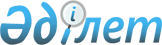 "Ұлттық архив қорының сақталуын қамтамасыз ету кәсіби стандартын бекіту туралы" Қазақстан Республикасы Мәдениет және спорт министрінің 2016 жылғы 28 қыркүйектегі № 265 бұйрығына өзгерістер енгізу туралыҚазақстан Республикасы Мәдениет және ақпарат министрінің 2023 жылғы 20 желтоқсандағы № 530-НҚ бұйрығы
      БҰЙЫРАМЫН:
      1. "Ұлттық архив қорының сақталуын қамтамасыз ету кәсіби стандартын бекіту туралы" Қазақстан Республикасы Мәдениет және спорт министрінің 2016 жылғы 28 қыркүйектегі № 265 (нормативтік құқықтық актілерді мемлекеттік тіркеу тізілімінде № 14390 болып тіркелді) мынадай өзгерістер енгізілсін:
      кіріспе мынадай редакцияда жазылсын:
      "Кәсіптік біліктілік туралы" Қазақстан Республикасы Заңының 5-бабының 5-тармағына сәйкес БҰЙЫРАМЫН:";
      жоғарыда аталған бұйрықпен бекітілген "Ұлттық архив қорының сақталуын қамтамасыз ету" кәсіби стандарты осы бұйрыққа қосымшаға сәйкес жаңа редакцияда жазылсын.
      2. Қазақстан Республикасы Мәдениет және ақпарат министрлігінің Архив, құжаттама және кітап ісі комитеті заңнамада белгіленген тәртіппен:
      1) осы бұйрық бекітілген күннен бастап күнтізбелік бес күн ішінде оны қазақ және орыс тілдерінде ресми жариялау және Қазақстан Республикасы нормативтік құқықтық актілерінің эталондық бақылау банкіне енгізу үшін "Қазақстан Республикасының Заңнама және құқықтық ақпарат институты" шаруашылық жүргізу құқығындағы республикалық мемлекеттік кәсіпорнына жіберуді;
      2) осы бұйрықты Қазақстан Республикасының Мәдениет және ақпарат министрлігінің интернет-ресурсында орналастыруды қамтамасыз етсін.
      3. Осы бұйрықтың орындалуын бақылау жетекшілік ететін Қазақстан Республикасының Мәдениет және ақпарат вице-министріне жүктелсін.
      4. Осы бұйрық алғаш ресми жарияланған күнінен кейін он күнтізбелік күн өткен соң қолданысқа енгізіледі.
      "КЕЛІСІЛДІ" 
      Қазақстан Республикасының 
      Еңбек және халықты 
      әлеуметтік қорғау министрлігі  "Ұлттық архив қорының сақталуын қамтамасыз ету" кәсіптік стандарты 1-тарау. Жалпы ережелер
      1. "Ұлттық архив қорының сақталуын қамтамасыз ету" кәсіптік стандарты (бұдан әрі – кәсіптік стандарт) – кәсіби қызметтің нақты саласында біліктілік деңгейіне және құзыреттілікке, еңбек мазмұнына, сапасына және шарттарына қойылатын талаптарды айқындайтын стандарт.
      2. Осы кәсіптік стандартта мынадай терминдер мен анықтамалар пайдаланылады:
      1) басшылар, мамандар және басқа да қызметшілер лауазымдарының біліктілік анықтамалығы (БА) – Қазақстан Республикасындағы еңбек туралы заңнамаға сәйкес қызметкерлерге қойылатын біліктілік талаптарын белгілеу үшін негіз болып табылады және еңбек қатынастарын реттеуге, ұйымдық-құқықтық нысандарына қарамастан әртүрлі экономикалық қызмет түрлеріндегі ұйымдарда персоналды басқарудың тиімді жүйесін қамтамасыз етуге байланысты мәселелерді шешу үшін қолданылады;
      2) біліктілік – еңбек қызметтерін жүзеге асыруға мүмкіндік беретін, еңбек нарығына және одан әрі білім алу және оқуға арналған игерілген құзыреттіліктердің құндылығын ресми тану;
      3) білім – кәсіптік міндет шеңберінде іс-әрекеттерді орындау үшін қажетті зерделенген және меңгерілген ақпарат;
      4) дағды – кәсіптік міндетті толығымен орындауға мүмкіндік беретін білім мен машықты қолдану қабілеті;
      5) еңбек функциясы – бизнес процеспен айқындалатын еңбек іс-әрекеттерінің интеграцияланған және салыстырмалы түрде дербес жиынтығын білдіретін және оларды орындау үшін қажетті құзыреттіліктің болуын талап ететін еңбек қызметі түрінің құрамдас бөлігі;
      6) жұмысшылардың жұмыстары мен кәсіптерінің Бірыңғай тарифтік-біліктілік анықтамалығы (ЭҚЖЖ) – жұмыстарды тарифтеуге және жұмысшыларға тарифтік разрядтар беруге арналған анықтамалық;
      7) информалды білім – білім беру ұйымдарынан және білім беру қызметтерін ұсынатын ұйымдардан тыс күнделікті қызмет барысында алынатын және оқыту нәтижелерін растаушы құжат берілмей жүргізілетін білім беру түрі;
      8) кәсіп – жеке адам жүзеге асыратын және орындалуы үшін белгілі бір біліктілікті талап ететін қызмет түрі;
      9) кәсіптік біліктілік – кәсіп бойынша еңбек функцияларын орындау үшін талап етілетін құзыреттерді меңгеруді сипаттайтын кәсіптік даярлық дәрежесі;
      10) кәсіптік біліктілік жөніндегі ұлттық орган – Ұлттық біліктілік жүйесінің мәселелері бойынша консультациялық және әдіснамалық қызметті жүзеге асыратын Кәсіптік біліктілік жөніндегі ұлттық орган Қазақстан Республикасы Үкіметінің шешімі бойынша акционерлік қоғам нысанында құрылады;
      11) кәсіптік кіші топ – еңбек функцияларының және оларды орындау үшін қажетті құзыреттіліктің біртұтас жиынымен қалыптастырылған кәсіптер жиынтығы;
      12) кәсіптік топ – ортақ интеграциялық негізі (ұқсас немесе жақын арналуы, объектілері, технологиялары, оның ішінде еңбек құралдары) бар кәсіптік кіші топтардың жиынтығы және оларды орындау үшін пайымдалған ұқсас еңбек функцияларының және құзыреттілігінің жиынтығы;
      13) кәсіптік стандарт – формалды және (немесе) формалды емес, және (немесе) информалды білім беру ескеріле отырып, білімге, машыққа, дағдыға, жұмыс тәжірибесіне, біліктілік деңгейі мен құзыреттілікке, кәсіптік қызметтің нақты бір саласындағы еңбек мазмұнына, сапасына және жағдайларына қойылатын жалпы талаптарды белгілейтін жазбаша ресми құжат;
      14) Қазақстан Республикасының Ұлттық кәсіптер сыныптауышы (ҰКС) – Қазақстан Республикасының аумағында қолданылатын кәсіптердің атауларын көрсететін және оларды орындалатын жұмыстардың түріне сәйкес дағды деңгейі мен оған мамандану бойынша сыныптайтын стандарттау жөніндегі құжат;
      15) құзырет – еңбек функциясын құрайтын бір немесе бірнеше кәсіптік міндетті орындауға мүмкіндік беретін дағдыны қолдану қабілеті;
      16) машық – кәсіптік міндет шеңберінде жекелеген бірлі-жарым іс-әрекетті физикалық тұрғыдан және (немесе) ақыл-оймен орындау қабілеті;
      17) салалық біліктілік шеңбері (СБШ) – Қазақстан Республикасының Ұлттық кәсіптер сыныптауышының, Ұлттық біліктілік шеңберінің негізінде әзірленетін және салада орындалатын жұмыстардың күрделілігіне және пайдаланылатын білімнің, машықтың және құзыреттің сипатына қарай деңгейлер бойынша маманның біліктілігіне қойылатын талаптарды сыныптайтын құжат;
      18) Ұлттық біліктілік жүйесі (бұдан әрі – ҰБЖ) – біліктілікке еңбек нарығы тарапынан сұранысты және біліктілікке білім беру, оның ішінде информалды білім беру жүйесі тарапынан ұсынысты реттеу мен келісудің құқықтық және институционалдық құралдары мен тетіктерінің кешені;
      19) формалды емес білім беру – оқыту орны, мерзімдері мен нысаны ескерілмей, білім беру қызметтерін ұсынатын ұйымдар жоспарлаған, ұйымдастырған және жүзеге асыратын және оқыту нәтижелерін растаушы құжат беріле отырып жүргізілетін білім беру түрі;
      20) экономикалық қызмет түрлерінің жалпы жіктеуіші (ЭҚЖЖ) – экономикалық қызметтің барлық түрлерін жіктеу және кодтау тәртібін айқындайтын жіктеуіш.
      3. Осы кәсіптік стандартта мынадай қысқартулар қолданылады:
      1) БА – басшылар лауазымдарының жіктеу анықтамалығы 
      2) СБШ – Салалық біліктілік шеңбері;
      3) ҰБЖ – Ұлттық біліктілік жүйесі;
      5) ҰБШ – Ұлттық біліктілік шеңбері;
      6) ЭҚЖЖ – экономикалық қызметтің жалпы жіктеуіші. 2-тарау. Кәсіптік стандарттың төлқұжаты
      4. Кәсіптік стандарттың атауы: "Ұлттық архив қорының сақталуын қамтамасыз ету".
      5. Кәсіптік стандарттың коды: R91013.
      6. ЭҚЖЖ-ға сәйкес секцияны, бөлімді, топтарды, сынып пен ішкі сыныпты көрсету:
      Секция: R Кітапханалардың, архивтердің, музейлердің қызметі және мәдениет саласындағы өзге де қызмет.
      Негізгі топ: 91 Кітапханалардың, архивтердің, музейлердің қызметі және мәдениет саласындағы өзге де қызмет.
      Кәсіптік топ: 91.0 Кітапханалар мен архивтердің қызметі
      Кәсіптік кіші топ: 91.01.3 Архивтердің қызметі
      Кіші сынып: Мемлекеттік архивтердің қызметі
      7. Стандарттың қысқаша сипаттамасы: 
      Кәсіптік стандартты әзірлеу мақсаты: Ұлттық архив қоры құжаттарының сақталуын қамтамасыз ететін мемлекеттік архивтер (республикалық, облыстық, қалалық және аудандық) қызметкерлерінің кәсіби қызмет саласында еңбектің мазмұнына, сапасына, шарттарына, жұмыскерлердің біліктілігі мен құзыреттілігіне қойылатын талаптарды белгілеу. 
      Кәсіптік стандарт ҰБЖ төрт негізгі элементінің бірі болып табылады. Архив ісі саласындағы ҰБШ және СБШ деңгейлерін ескереді. Кәсіптік стандарт негіздемелік құжат болып табылады, архивтердің деңгейлері (республикалық, облыстық, қалалық және аудандық) бойынша мемлекеттік архив мекемелерінің қызмет қағидатын ескереді, сәйкестің деңгейлері бойынша архивтердің қызметкерлерінің біліктілік өлшемдерін әзірлеу үшін негіз болады.
      Кәсіптік стандарт архивтердің қызметкерлерінің санаттарын арттыруын ескере отырып жалақы қорын ұлғайтуды жоспарлау үшін және олардың мансабын жоғарылату үшін негіз болып табылады. 
      Кәсіптік стандарт Паспорттан және кәсіптер карточкаларынан тұрады, онда архив жұмыскерлерінің біліктіліктері архив саласындағы СБШ-ның 7 деңгейімен және ҰБШ-ның (2-8 деңгейлер) сипатталады, кәсіптер бойынша "білім", "біліктер", "дағдылар", "жеке құзыреттер" төрт жалпыланған көрсеткіштер бойынша 2, 3 және 4 деңгейлі жіктеу қолданылады.
      "Археограф", "Архивист", "Архивариус", "Инженер", "Архив құжаттарының суретші-реставраторы", "Микрофильмдеу және көшіру аппараттарына қызмет көрсету бойынша техник" мамандықтары үшін төрт кіші деңгей қарастырылған, олар 4, 5, 6 деңгейдегі санаты жоқ маман, 4.1, 5.1, 6.1 деңгейдегі II санатты маман, 4.2, 5.2, 6.2, 7.2 деңгейдегі I санатты маман, 4.3, 5.3, 6.3, 7.3, 8.3 деңгейдегі жоғары санатты маманды білдіреді.
      Басшылықтың "Директор", "Директордың орынбасары", "Бас қор сақтаушы", "Құрылымдық бөлімшенің басшысы", "Құрылымдық бөлімше басшысының орынбасары" мамандықтары үшін олардың деңгейлерінің иерархиясына сәйкес санаттардың берілуінсіз 8.5, 7.5, 6.5; 8.4, 7.4, 6.4; 8.3, 7.3, 6.3; 6.2 деңгейлері қолданылған. 
      8. Кәсіптер карточкаларының тізбесі:
      1) Директор – СБШ-нің 8.5, 7.5, 6.5 деңгейі;
      2) Директордың орынбасары – СБШ-нің 8.4, 7.4, 6.4 деңгейі;
      3) Бас қор сақтаушы – СБШ-нің 7.3, 6.3 деңгейі;
      4) Құрылымдық бөлімшенің басшысы – СБШ-нің 7.3, 6.3 деңгейі;
      5) Құрылымдық бөлімше басшысының орынбасары – СБШ-нің 7.2, 6.2 деңгейі;
      6) Археограф – СБШ-нің 8.3, 7.3, 7.2, 6.3, 6.2, 6.1, 6 деңгейі;
      7) Архивист – СБШ-нің 7.3, 7.2, 6.3, 6.2, 6.1, 6, 5.3, 5.2, 5.1, 5 деңгейі;
      8) Архивариус – СБШ-нің 6.3, 6.2, 6.1, 6, 5.3, 5.2, 5.1, 5 деңгейі;
      9) Архив қоймасының меңгерушісі – СБШ-нің 7, 6 деңгейі;
      10) Инженер – СБШ-нің 6.2, 5.1, 5 деңгейі;
      11) Архив құжаттарының суретші-реставраторы – СБШ-нің 6.3, 6.2, 6.1, 6, 5.3, 5.2, 5.1, 5, 4.3, 4.2, 4.1, 4 деңгейі; 
      12) Архивтік құжаттардың реставраторы – СБШ-нің 5, 4, 3 деңгейі;
      13) Фильмдік материалдардың реставраторы – СБШ-нің 5, 4, 3, 2 деңгейі;
      14) Лаборант (орташа біліктілік) – СБШ-нің 5, 4, 3 деңгейі;
      15) Микрофильмдеу және көшіру аппараттарына қызмет көрсету бойынша техник – СБШ-нің 5, 4.2, 4.1, 4 деңгейі;
      16) Микрофильмдеу және көшіру аппараттарының операторы – СБШ-нің 3, 2 деңгейі. 3-тарау. Кәсіптер карточкалары 4-тарау. Кәсіптік стандарттың техникалық деректері
      79. Мемлекеттік органның атауы:
      Қазақстан Республикасы Мәдениет және ақпарат министрлігі
      Орындаушы:
      Манатова А., +7 (775) 664 42 10, a.manatova@mki.gov.kz.
      80. Әзірлеуге қатысатын ұйымдар (кәсіпорындар):
      Қазақстан Республикасы Мәдениет және ақпарат министрлігінің Архив, құжаттама және кітап ісі комитеті
      Орындаушылар:
      Тащанова С. Н., +7 (777) 152 72 65, s.taschanova@mki.gov.kz;
      Даулетбаева Х. Д., +7 (701) 928 38 47, kh.dauletbayeva@mki.gov.kz;
      Манатова А., +7 (775) 664 42 10, a.manatova@mki.gov.kz; 
      Қазақстан Республикасының Ұлттық архиві
      Орындаушылар:
      Мушкенова С. Н., +7 (701) 535 01 18, mushkenova.astana@mail.ru;
      Булгиева А. К., +7 (702) 290 47 88, Aliya_bulgieva88@mail.ru.
      81. Архив ісі саласындағы кәсіптік біліктілік жөніндегі салалық кеңес: 2023 жылғы 5 қазандағы №1 хаттама.
      82. Кәсіптік біліктілік жөніндегі ұлттық орган: 2023 жылғы 13 желтоқсандағы қорытындысы.
      83. Қазақстан Республикасы "Атамекен" Ұлттық кәсіпкерлер палатасы: 19.12.2023.
      84. Нұсқа нөмірі және шығарылған жылы: нұсқа 4, 2023 ж.
      85. Бағдарлы жаңарту күні: 01.10.2024 ж.
					© 2012. Қазақстан Республикасы Әділет министрлігінің «Қазақстан Республикасының Заңнама және құқықтық ақпарат институты» ШЖҚ РМК
				
      Қазақстан РеспубликасыныңМәдениет және ақпарат министрі 

А. Балаева
Қазақстан Республикасы
Мәдениет және ақпарат министрінің
2023 жылғы "___"
№____ бұйрығына
қосымшаҚазақстан Республикасы
Мәдениет және спорт министрінің
2016 жылғы 28 қыркүйектегі
№ 265 бұйрығымен
бекітілген
9. "Архив ұйымының директоры (меңгерушісі)" мамандығының карточкасы

ҰКС сәйкес топтың коды
1349-0
1349-0
1349-0
1349-0
1349-0
1349-0
1349-0
1349-0
1349-0
1349-0
1349-0
1349-0
1349-0
1349-0
1349-0
1349-0
1349-0
1349-0
ҰКС сәйкес кәсіп атауының коды
1349-0-004
1349-0-004
1349-0-004
1349-0-004
1349-0-004
1349-0-004
1349-0-004
1349-0-004
1349-0-004
1349-0-004
1349-0-004
1349-0-004
1349-0-004
1349-0-004
1349-0-004
1349-0-004
1349-0-004
1349-0-004
ҰКС сәйкес кәсіптің атауы
Архив ұйымының директоры (меңгерушісі)
Архив ұйымының директоры (меңгерушісі)
Архив ұйымының директоры (меңгерушісі)
Архив ұйымының директоры (меңгерушісі)
Архив ұйымының директоры (меңгерушісі)
Архив ұйымының директоры (меңгерушісі)
Архив ұйымының директоры (меңгерушісі)
Архив ұйымының директоры (меңгерушісі)
Архив ұйымының директоры (меңгерушісі)
Архив ұйымының директоры (меңгерушісі)
Архив ұйымының директоры (меңгерушісі)
Архив ұйымының директоры (меңгерушісі)
Архив ұйымының директоры (меңгерушісі)
Архив ұйымының директоры (меңгерушісі)
Архив ұйымының директоры (меңгерушісі)
Архив ұйымының директоры (меңгерушісі)
Архив ұйымының директоры (меңгерушісі)
Архив ұйымының директоры (меңгерушісі)
СБШ бойынша біліктілік деңгейі
8
8
8
8
8
8
8
8
8
8
8
8
8
8
8
8
8
8
СБШ бойынша біліктілік ішкі деңгейі
8.5
8.5
8.5
8.5
8.5
8.5
8.5
8.5
8.5
8.5
8.5
8.5
8.5
8.5
8.5
8.5
8.5
8.5
ЭҚЖЖ бойынша біліктілік деңгейі
Көрсетілмеген 
Көрсетілмеген 
Көрсетілмеген 
Көрсетілмеген 
Көрсетілмеген 
Көрсетілмеген 
Көрсетілмеген 
Көрсетілмеген 
Көрсетілмеген 
Көрсетілмеген 
Көрсетілмеген 
Көрсетілмеген 
Көрсетілмеген 
Көрсетілмеген 
Көрсетілмеген 
Көрсетілмеген 
Көрсетілмеген 
Көрсетілмеген 
Кәсіптік білім деңгейі:
Білім деңгейі:
Білім деңгейі:
Білім деңгейі:
Білім деңгейі:
Білім деңгейі:
Білім деңгейі:
Білім деңгейі:
Мамандығы: 
Мамандығы: 
Мамандығы: 
Мамандығы: 
Мамандығы: 
Мамандығы: 
Мамандығы: 
Мамандығы: 
Біліктілігі: 
Біліктілігі: 
Біліктілігі: 
Кәсіптік білім деңгейі:
Жоғары оқу орнынан кейінгі (PhD докторантура, PhD докторы ғылыми дәрежесі, бейіні боынша PhD докторы, ғылым кандадаты, ғылым докторлары) 
Жоғары оқу орнынан кейінгі (PhD докторантура, PhD докторы ғылыми дәрежесі, бейіні боынша PhD докторы, ғылым кандадаты, ғылым докторлары) 
Жоғары оқу орнынан кейінгі (PhD докторантура, PhD докторы ғылыми дәрежесі, бейіні боынша PhD докторы, ғылым кандадаты, ғылым докторлары) 
Жоғары оқу орнынан кейінгі (PhD докторантура, PhD докторы ғылыми дәрежесі, бейіні боынша PhD докторы, ғылым кандадаты, ғылым докторлары) 
Жоғары оқу орнынан кейінгі (PhD докторантура, PhD докторы ғылыми дәрежесі, бейіні боынша PhD докторы, ғылым кандадаты, ғылым докторлары) 
Жоғары оқу орнынан кейінгі (PhD докторантура, PhD докторы ғылыми дәрежесі, бейіні боынша PhD докторы, ғылым кандадаты, ғылым докторлары) 
Жоғары оқу орнынан кейінгі (PhD докторантура, PhD докторы ғылыми дәрежесі, бейіні боынша PhD докторы, ғылым кандадаты, ғылым докторлары) 
Гуманитарлық ғылымдар, Өнер, Әлеуметтік ғылымдар, Журналистика және ақпарат, Құқық, Бизнес және басқару, Ақпараттық коммуникациялық технологиялар 
Гуманитарлық ғылымдар, Өнер, Әлеуметтік ғылымдар, Журналистика және ақпарат, Құқық, Бизнес және басқару, Ақпараттық коммуникациялық технологиялар 
Гуманитарлық ғылымдар, Өнер, Әлеуметтік ғылымдар, Журналистика және ақпарат, Құқық, Бизнес және басқару, Ақпараттық коммуникациялық технологиялар 
Гуманитарлық ғылымдар, Өнер, Әлеуметтік ғылымдар, Журналистика және ақпарат, Құқық, Бизнес және басқару, Ақпараттық коммуникациялық технологиялар 
Гуманитарлық ғылымдар, Өнер, Әлеуметтік ғылымдар, Журналистика және ақпарат, Құқық, Бизнес және басқару, Ақпараттық коммуникациялық технологиялар 
Гуманитарлық ғылымдар, Өнер, Әлеуметтік ғылымдар, Журналистика және ақпарат, Құқық, Бизнес және басқару, Ақпараттық коммуникациялық технологиялар 
Гуманитарлық ғылымдар, Өнер, Әлеуметтік ғылымдар, Журналистика және ақпарат, Құқық, Бизнес және басқару, Ақпараттық коммуникациялық технологиялар 
Гуманитарлық ғылымдар, Өнер, Әлеуметтік ғылымдар, Журналистика және ақпарат, Құқық, Бизнес және басқару, Ақпараттық коммуникациялық технологиялар 
-
-
-
Жұмыс тәжірибесіне қойылатын талаптар:
Республикалық мемлекеттік архивтер үшін – архив саласында немесе басшылық лауазымдарда кемінде бес жыл, Президенттік жастар кадр резервіне қабылданған адамдар үшін кемінде бес жыл, не архив саласында кемінде төрт жыл немесе басшылық лауазамдарда "Шетелде кадрлар даярлау жөніндегі республикалық комиссия туралы" (бұдан әрі – Жұмыс органы) Қазақстан Республикасы Президентінің 2000 жылғы 12 қазандағы № 470 жарлығына сәйкес шетелде кадрлар даярлау жөніндегі республикалық комиссияның жұмыс органы бекітетін басым мамандықтар бойынша Қазақстан Республикасы Президентінің жанындағы білім беру ұйымдарында немесе шетелдік жоғары оқу орындарында жоғары оқу орнынан кейінгі білім беру бағдарламалары бойынша оқуды аяқтаған адамдар үшін,
және кадрларды даярлау бағыттары бойынша "Өнер және гуманитарлық ғылымдар", "Әлеуметтік ғылымдар", "Журналистика және ақпарат", "Бизнес және басқару", "Ақпараттық коммуникациялық технологиялар" ғылыми дәрежесі бар адамдар;
астана, облыстық мемлекеттік архивтер, республикалық маңызы қалалардағы мемлекеттік архивтер үшін – архив саласында немесе басшылық лауазымдарда кемінде төрт жыл, Президенттік жастар кадр резервіне қабылданған адамдар үшін кемінде бес жыл, немесе архив саласында кемінде үш жыл немесе басшылық лауазамдарда жұмыс органы шетелде кадрлар даярлау жөніндегі республикалық комиссияның жұмыс органы бекітетін басым мамандықтар бойынша Қазақстан Республикасы Президентінің жанындағы білім беру ұйымдарында немесе шетелдік жоғары оқу орындарында жоғары оқу орнынан кейінгі білім беру бағдарламалары бойынша оқуды аяқтаған және кадрларды даярлау бағыттары бойынша "Өнер және гуманитарлық ғылымдар", "Әлеуметтік ғылымдар", "Журналистика және ақпарат", "Бизнес және басқару", "Ақпараттық коммуникациялық технологиялар" ғылыми дәрежесі бар адамдар;
қалалық, аудандық мемлекеттік архивтер, мемлекеттік архивтердің филиалдары үшін – архив саласында кемінде үш жыл немесе басшылық лауазымдарда кемінде бес жыл жұмыс өтілі, Президенттік жастар кадр резервіне қабылданған адамдар үшін кемінде бес жыл жұмыс өтілі, немесе шетелде кадрлар даярлау жөніндегі республикалық комиссияның жұмыс органы бекітетін басым мамандықтар бойынша Қазақстан Республикасы Президентінің жанындағы білім беру ұйымдарында немесе шетелдік жоғары оқу орындарында жоғары оқу орнынан кейінгі білім беру бағдарламалары бойынша оқуды аяқтаған және кадрларды даярлау бағыттары бойынша "Өнер және гуманитарлық ғылымдар", "Әлеуметтік ғылымдар", "Журналистика және ақпарат", "Бизнес және басқару", "Ақпараттық коммуникациялық технологиялар" ғылыми дәрежесі бар немесе архив саласы бойынша кемінде екі жыл өтілі бар адамдар үшін екі жыл;
Республикалық мемлекеттік архивтер үшін – архив саласында немесе басшылық лауазымдарда кемінде бес жыл, Президенттік жастар кадр резервіне қабылданған адамдар үшін кемінде бес жыл, не архив саласында кемінде төрт жыл немесе басшылық лауазамдарда "Шетелде кадрлар даярлау жөніндегі республикалық комиссия туралы" (бұдан әрі – Жұмыс органы) Қазақстан Республикасы Президентінің 2000 жылғы 12 қазандағы № 470 жарлығына сәйкес шетелде кадрлар даярлау жөніндегі республикалық комиссияның жұмыс органы бекітетін басым мамандықтар бойынша Қазақстан Республикасы Президентінің жанындағы білім беру ұйымдарында немесе шетелдік жоғары оқу орындарында жоғары оқу орнынан кейінгі білім беру бағдарламалары бойынша оқуды аяқтаған адамдар үшін,
және кадрларды даярлау бағыттары бойынша "Өнер және гуманитарлық ғылымдар", "Әлеуметтік ғылымдар", "Журналистика және ақпарат", "Бизнес және басқару", "Ақпараттық коммуникациялық технологиялар" ғылыми дәрежесі бар адамдар;
астана, облыстық мемлекеттік архивтер, республикалық маңызы қалалардағы мемлекеттік архивтер үшін – архив саласында немесе басшылық лауазымдарда кемінде төрт жыл, Президенттік жастар кадр резервіне қабылданған адамдар үшін кемінде бес жыл, немесе архив саласында кемінде үш жыл немесе басшылық лауазамдарда жұмыс органы шетелде кадрлар даярлау жөніндегі республикалық комиссияның жұмыс органы бекітетін басым мамандықтар бойынша Қазақстан Республикасы Президентінің жанындағы білім беру ұйымдарында немесе шетелдік жоғары оқу орындарында жоғары оқу орнынан кейінгі білім беру бағдарламалары бойынша оқуды аяқтаған және кадрларды даярлау бағыттары бойынша "Өнер және гуманитарлық ғылымдар", "Әлеуметтік ғылымдар", "Журналистика және ақпарат", "Бизнес және басқару", "Ақпараттық коммуникациялық технологиялар" ғылыми дәрежесі бар адамдар;
қалалық, аудандық мемлекеттік архивтер, мемлекеттік архивтердің филиалдары үшін – архив саласында кемінде үш жыл немесе басшылық лауазымдарда кемінде бес жыл жұмыс өтілі, Президенттік жастар кадр резервіне қабылданған адамдар үшін кемінде бес жыл жұмыс өтілі, немесе шетелде кадрлар даярлау жөніндегі республикалық комиссияның жұмыс органы бекітетін басым мамандықтар бойынша Қазақстан Республикасы Президентінің жанындағы білім беру ұйымдарында немесе шетелдік жоғары оқу орындарында жоғары оқу орнынан кейінгі білім беру бағдарламалары бойынша оқуды аяқтаған және кадрларды даярлау бағыттары бойынша "Өнер және гуманитарлық ғылымдар", "Әлеуметтік ғылымдар", "Журналистика және ақпарат", "Бизнес және басқару", "Ақпараттық коммуникациялық технологиялар" ғылыми дәрежесі бар немесе архив саласы бойынша кемінде екі жыл өтілі бар адамдар үшін екі жыл;
Республикалық мемлекеттік архивтер үшін – архив саласында немесе басшылық лауазымдарда кемінде бес жыл, Президенттік жастар кадр резервіне қабылданған адамдар үшін кемінде бес жыл, не архив саласында кемінде төрт жыл немесе басшылық лауазамдарда "Шетелде кадрлар даярлау жөніндегі республикалық комиссия туралы" (бұдан әрі – Жұмыс органы) Қазақстан Республикасы Президентінің 2000 жылғы 12 қазандағы № 470 жарлығына сәйкес шетелде кадрлар даярлау жөніндегі республикалық комиссияның жұмыс органы бекітетін басым мамандықтар бойынша Қазақстан Республикасы Президентінің жанындағы білім беру ұйымдарында немесе шетелдік жоғары оқу орындарында жоғары оқу орнынан кейінгі білім беру бағдарламалары бойынша оқуды аяқтаған адамдар үшін,
және кадрларды даярлау бағыттары бойынша "Өнер және гуманитарлық ғылымдар", "Әлеуметтік ғылымдар", "Журналистика және ақпарат", "Бизнес және басқару", "Ақпараттық коммуникациялық технологиялар" ғылыми дәрежесі бар адамдар;
астана, облыстық мемлекеттік архивтер, республикалық маңызы қалалардағы мемлекеттік архивтер үшін – архив саласында немесе басшылық лауазымдарда кемінде төрт жыл, Президенттік жастар кадр резервіне қабылданған адамдар үшін кемінде бес жыл, немесе архив саласында кемінде үш жыл немесе басшылық лауазамдарда жұмыс органы шетелде кадрлар даярлау жөніндегі республикалық комиссияның жұмыс органы бекітетін басым мамандықтар бойынша Қазақстан Республикасы Президентінің жанындағы білім беру ұйымдарында немесе шетелдік жоғары оқу орындарында жоғары оқу орнынан кейінгі білім беру бағдарламалары бойынша оқуды аяқтаған және кадрларды даярлау бағыттары бойынша "Өнер және гуманитарлық ғылымдар", "Әлеуметтік ғылымдар", "Журналистика және ақпарат", "Бизнес және басқару", "Ақпараттық коммуникациялық технологиялар" ғылыми дәрежесі бар адамдар;
қалалық, аудандық мемлекеттік архивтер, мемлекеттік архивтердің филиалдары үшін – архив саласында кемінде үш жыл немесе басшылық лауазымдарда кемінде бес жыл жұмыс өтілі, Президенттік жастар кадр резервіне қабылданған адамдар үшін кемінде бес жыл жұмыс өтілі, немесе шетелде кадрлар даярлау жөніндегі республикалық комиссияның жұмыс органы бекітетін басым мамандықтар бойынша Қазақстан Республикасы Президентінің жанындағы білім беру ұйымдарында немесе шетелдік жоғары оқу орындарында жоғары оқу орнынан кейінгі білім беру бағдарламалары бойынша оқуды аяқтаған және кадрларды даярлау бағыттары бойынша "Өнер және гуманитарлық ғылымдар", "Әлеуметтік ғылымдар", "Журналистика және ақпарат", "Бизнес және басқару", "Ақпараттық коммуникациялық технологиялар" ғылыми дәрежесі бар немесе архив саласы бойынша кемінде екі жыл өтілі бар адамдар үшін екі жыл;
Республикалық мемлекеттік архивтер үшін – архив саласында немесе басшылық лауазымдарда кемінде бес жыл, Президенттік жастар кадр резервіне қабылданған адамдар үшін кемінде бес жыл, не архив саласында кемінде төрт жыл немесе басшылық лауазамдарда "Шетелде кадрлар даярлау жөніндегі республикалық комиссия туралы" (бұдан әрі – Жұмыс органы) Қазақстан Республикасы Президентінің 2000 жылғы 12 қазандағы № 470 жарлығына сәйкес шетелде кадрлар даярлау жөніндегі республикалық комиссияның жұмыс органы бекітетін басым мамандықтар бойынша Қазақстан Республикасы Президентінің жанындағы білім беру ұйымдарында немесе шетелдік жоғары оқу орындарында жоғары оқу орнынан кейінгі білім беру бағдарламалары бойынша оқуды аяқтаған адамдар үшін,
және кадрларды даярлау бағыттары бойынша "Өнер және гуманитарлық ғылымдар", "Әлеуметтік ғылымдар", "Журналистика және ақпарат", "Бизнес және басқару", "Ақпараттық коммуникациялық технологиялар" ғылыми дәрежесі бар адамдар;
астана, облыстық мемлекеттік архивтер, республикалық маңызы қалалардағы мемлекеттік архивтер үшін – архив саласында немесе басшылық лауазымдарда кемінде төрт жыл, Президенттік жастар кадр резервіне қабылданған адамдар үшін кемінде бес жыл, немесе архив саласында кемінде үш жыл немесе басшылық лауазамдарда жұмыс органы шетелде кадрлар даярлау жөніндегі республикалық комиссияның жұмыс органы бекітетін басым мамандықтар бойынша Қазақстан Республикасы Президентінің жанындағы білім беру ұйымдарында немесе шетелдік жоғары оқу орындарында жоғары оқу орнынан кейінгі білім беру бағдарламалары бойынша оқуды аяқтаған және кадрларды даярлау бағыттары бойынша "Өнер және гуманитарлық ғылымдар", "Әлеуметтік ғылымдар", "Журналистика және ақпарат", "Бизнес және басқару", "Ақпараттық коммуникациялық технологиялар" ғылыми дәрежесі бар адамдар;
қалалық, аудандық мемлекеттік архивтер, мемлекеттік архивтердің филиалдары үшін – архив саласында кемінде үш жыл немесе басшылық лауазымдарда кемінде бес жыл жұмыс өтілі, Президенттік жастар кадр резервіне қабылданған адамдар үшін кемінде бес жыл жұмыс өтілі, немесе шетелде кадрлар даярлау жөніндегі республикалық комиссияның жұмыс органы бекітетін басым мамандықтар бойынша Қазақстан Республикасы Президентінің жанындағы білім беру ұйымдарында немесе шетелдік жоғары оқу орындарында жоғары оқу орнынан кейінгі білім беру бағдарламалары бойынша оқуды аяқтаған және кадрларды даярлау бағыттары бойынша "Өнер және гуманитарлық ғылымдар", "Әлеуметтік ғылымдар", "Журналистика және ақпарат", "Бизнес және басқару", "Ақпараттық коммуникациялық технологиялар" ғылыми дәрежесі бар немесе архив саласы бойынша кемінде екі жыл өтілі бар адамдар үшін екі жыл;
Республикалық мемлекеттік архивтер үшін – архив саласында немесе басшылық лауазымдарда кемінде бес жыл, Президенттік жастар кадр резервіне қабылданған адамдар үшін кемінде бес жыл, не архив саласында кемінде төрт жыл немесе басшылық лауазамдарда "Шетелде кадрлар даярлау жөніндегі республикалық комиссия туралы" (бұдан әрі – Жұмыс органы) Қазақстан Республикасы Президентінің 2000 жылғы 12 қазандағы № 470 жарлығына сәйкес шетелде кадрлар даярлау жөніндегі республикалық комиссияның жұмыс органы бекітетін басым мамандықтар бойынша Қазақстан Республикасы Президентінің жанындағы білім беру ұйымдарында немесе шетелдік жоғары оқу орындарында жоғары оқу орнынан кейінгі білім беру бағдарламалары бойынша оқуды аяқтаған адамдар үшін,
және кадрларды даярлау бағыттары бойынша "Өнер және гуманитарлық ғылымдар", "Әлеуметтік ғылымдар", "Журналистика және ақпарат", "Бизнес және басқару", "Ақпараттық коммуникациялық технологиялар" ғылыми дәрежесі бар адамдар;
астана, облыстық мемлекеттік архивтер, республикалық маңызы қалалардағы мемлекеттік архивтер үшін – архив саласында немесе басшылық лауазымдарда кемінде төрт жыл, Президенттік жастар кадр резервіне қабылданған адамдар үшін кемінде бес жыл, немесе архив саласында кемінде үш жыл немесе басшылық лауазамдарда жұмыс органы шетелде кадрлар даярлау жөніндегі республикалық комиссияның жұмыс органы бекітетін басым мамандықтар бойынша Қазақстан Республикасы Президентінің жанындағы білім беру ұйымдарында немесе шетелдік жоғары оқу орындарында жоғары оқу орнынан кейінгі білім беру бағдарламалары бойынша оқуды аяқтаған және кадрларды даярлау бағыттары бойынша "Өнер және гуманитарлық ғылымдар", "Әлеуметтік ғылымдар", "Журналистика және ақпарат", "Бизнес және басқару", "Ақпараттық коммуникациялық технологиялар" ғылыми дәрежесі бар адамдар;
қалалық, аудандық мемлекеттік архивтер, мемлекеттік архивтердің филиалдары үшін – архив саласында кемінде үш жыл немесе басшылық лауазымдарда кемінде бес жыл жұмыс өтілі, Президенттік жастар кадр резервіне қабылданған адамдар үшін кемінде бес жыл жұмыс өтілі, немесе шетелде кадрлар даярлау жөніндегі республикалық комиссияның жұмыс органы бекітетін басым мамандықтар бойынша Қазақстан Республикасы Президентінің жанындағы білім беру ұйымдарында немесе шетелдік жоғары оқу орындарында жоғары оқу орнынан кейінгі білім беру бағдарламалары бойынша оқуды аяқтаған және кадрларды даярлау бағыттары бойынша "Өнер және гуманитарлық ғылымдар", "Әлеуметтік ғылымдар", "Журналистика және ақпарат", "Бизнес және басқару", "Ақпараттық коммуникациялық технологиялар" ғылыми дәрежесі бар немесе архив саласы бойынша кемінде екі жыл өтілі бар адамдар үшін екі жыл;
Республикалық мемлекеттік архивтер үшін – архив саласында немесе басшылық лауазымдарда кемінде бес жыл, Президенттік жастар кадр резервіне қабылданған адамдар үшін кемінде бес жыл, не архив саласында кемінде төрт жыл немесе басшылық лауазамдарда "Шетелде кадрлар даярлау жөніндегі республикалық комиссия туралы" (бұдан әрі – Жұмыс органы) Қазақстан Республикасы Президентінің 2000 жылғы 12 қазандағы № 470 жарлығына сәйкес шетелде кадрлар даярлау жөніндегі республикалық комиссияның жұмыс органы бекітетін басым мамандықтар бойынша Қазақстан Республикасы Президентінің жанындағы білім беру ұйымдарында немесе шетелдік жоғары оқу орындарында жоғары оқу орнынан кейінгі білім беру бағдарламалары бойынша оқуды аяқтаған адамдар үшін,
және кадрларды даярлау бағыттары бойынша "Өнер және гуманитарлық ғылымдар", "Әлеуметтік ғылымдар", "Журналистика және ақпарат", "Бизнес және басқару", "Ақпараттық коммуникациялық технологиялар" ғылыми дәрежесі бар адамдар;
астана, облыстық мемлекеттік архивтер, республикалық маңызы қалалардағы мемлекеттік архивтер үшін – архив саласында немесе басшылық лауазымдарда кемінде төрт жыл, Президенттік жастар кадр резервіне қабылданған адамдар үшін кемінде бес жыл, немесе архив саласында кемінде үш жыл немесе басшылық лауазамдарда жұмыс органы шетелде кадрлар даярлау жөніндегі республикалық комиссияның жұмыс органы бекітетін басым мамандықтар бойынша Қазақстан Республикасы Президентінің жанындағы білім беру ұйымдарында немесе шетелдік жоғары оқу орындарында жоғары оқу орнынан кейінгі білім беру бағдарламалары бойынша оқуды аяқтаған және кадрларды даярлау бағыттары бойынша "Өнер және гуманитарлық ғылымдар", "Әлеуметтік ғылымдар", "Журналистика және ақпарат", "Бизнес және басқару", "Ақпараттық коммуникациялық технологиялар" ғылыми дәрежесі бар адамдар;
қалалық, аудандық мемлекеттік архивтер, мемлекеттік архивтердің филиалдары үшін – архив саласында кемінде үш жыл немесе басшылық лауазымдарда кемінде бес жыл жұмыс өтілі, Президенттік жастар кадр резервіне қабылданған адамдар үшін кемінде бес жыл жұмыс өтілі, немесе шетелде кадрлар даярлау жөніндегі республикалық комиссияның жұмыс органы бекітетін басым мамандықтар бойынша Қазақстан Республикасы Президентінің жанындағы білім беру ұйымдарында немесе шетелдік жоғары оқу орындарында жоғары оқу орнынан кейінгі білім беру бағдарламалары бойынша оқуды аяқтаған және кадрларды даярлау бағыттары бойынша "Өнер және гуманитарлық ғылымдар", "Әлеуметтік ғылымдар", "Журналистика және ақпарат", "Бизнес және басқару", "Ақпараттық коммуникациялық технологиялар" ғылыми дәрежесі бар немесе архив саласы бойынша кемінде екі жыл өтілі бар адамдар үшін екі жыл;
Республикалық мемлекеттік архивтер үшін – архив саласында немесе басшылық лауазымдарда кемінде бес жыл, Президенттік жастар кадр резервіне қабылданған адамдар үшін кемінде бес жыл, не архив саласында кемінде төрт жыл немесе басшылық лауазамдарда "Шетелде кадрлар даярлау жөніндегі республикалық комиссия туралы" (бұдан әрі – Жұмыс органы) Қазақстан Республикасы Президентінің 2000 жылғы 12 қазандағы № 470 жарлығына сәйкес шетелде кадрлар даярлау жөніндегі республикалық комиссияның жұмыс органы бекітетін басым мамандықтар бойынша Қазақстан Республикасы Президентінің жанындағы білім беру ұйымдарында немесе шетелдік жоғары оқу орындарында жоғары оқу орнынан кейінгі білім беру бағдарламалары бойынша оқуды аяқтаған адамдар үшін,
және кадрларды даярлау бағыттары бойынша "Өнер және гуманитарлық ғылымдар", "Әлеуметтік ғылымдар", "Журналистика және ақпарат", "Бизнес және басқару", "Ақпараттық коммуникациялық технологиялар" ғылыми дәрежесі бар адамдар;
астана, облыстық мемлекеттік архивтер, республикалық маңызы қалалардағы мемлекеттік архивтер үшін – архив саласында немесе басшылық лауазымдарда кемінде төрт жыл, Президенттік жастар кадр резервіне қабылданған адамдар үшін кемінде бес жыл, немесе архив саласында кемінде үш жыл немесе басшылық лауазамдарда жұмыс органы шетелде кадрлар даярлау жөніндегі республикалық комиссияның жұмыс органы бекітетін басым мамандықтар бойынша Қазақстан Республикасы Президентінің жанындағы білім беру ұйымдарында немесе шетелдік жоғары оқу орындарында жоғары оқу орнынан кейінгі білім беру бағдарламалары бойынша оқуды аяқтаған және кадрларды даярлау бағыттары бойынша "Өнер және гуманитарлық ғылымдар", "Әлеуметтік ғылымдар", "Журналистика және ақпарат", "Бизнес және басқару", "Ақпараттық коммуникациялық технологиялар" ғылыми дәрежесі бар адамдар;
қалалық, аудандық мемлекеттік архивтер, мемлекеттік архивтердің филиалдары үшін – архив саласында кемінде үш жыл немесе басшылық лауазымдарда кемінде бес жыл жұмыс өтілі, Президенттік жастар кадр резервіне қабылданған адамдар үшін кемінде бес жыл жұмыс өтілі, немесе шетелде кадрлар даярлау жөніндегі республикалық комиссияның жұмыс органы бекітетін басым мамандықтар бойынша Қазақстан Республикасы Президентінің жанындағы білім беру ұйымдарында немесе шетелдік жоғары оқу орындарында жоғары оқу орнынан кейінгі білім беру бағдарламалары бойынша оқуды аяқтаған және кадрларды даярлау бағыттары бойынша "Өнер және гуманитарлық ғылымдар", "Әлеуметтік ғылымдар", "Журналистика және ақпарат", "Бизнес және басқару", "Ақпараттық коммуникациялық технологиялар" ғылыми дәрежесі бар немесе архив саласы бойынша кемінде екі жыл өтілі бар адамдар үшін екі жыл;
Республикалық мемлекеттік архивтер үшін – архив саласында немесе басшылық лауазымдарда кемінде бес жыл, Президенттік жастар кадр резервіне қабылданған адамдар үшін кемінде бес жыл, не архив саласында кемінде төрт жыл немесе басшылық лауазамдарда "Шетелде кадрлар даярлау жөніндегі республикалық комиссия туралы" (бұдан әрі – Жұмыс органы) Қазақстан Республикасы Президентінің 2000 жылғы 12 қазандағы № 470 жарлығына сәйкес шетелде кадрлар даярлау жөніндегі республикалық комиссияның жұмыс органы бекітетін басым мамандықтар бойынша Қазақстан Республикасы Президентінің жанындағы білім беру ұйымдарында немесе шетелдік жоғары оқу орындарында жоғары оқу орнынан кейінгі білім беру бағдарламалары бойынша оқуды аяқтаған адамдар үшін,
және кадрларды даярлау бағыттары бойынша "Өнер және гуманитарлық ғылымдар", "Әлеуметтік ғылымдар", "Журналистика және ақпарат", "Бизнес және басқару", "Ақпараттық коммуникациялық технологиялар" ғылыми дәрежесі бар адамдар;
астана, облыстық мемлекеттік архивтер, республикалық маңызы қалалардағы мемлекеттік архивтер үшін – архив саласында немесе басшылық лауазымдарда кемінде төрт жыл, Президенттік жастар кадр резервіне қабылданған адамдар үшін кемінде бес жыл, немесе архив саласында кемінде үш жыл немесе басшылық лауазамдарда жұмыс органы шетелде кадрлар даярлау жөніндегі республикалық комиссияның жұмыс органы бекітетін басым мамандықтар бойынша Қазақстан Республикасы Президентінің жанындағы білім беру ұйымдарында немесе шетелдік жоғары оқу орындарында жоғары оқу орнынан кейінгі білім беру бағдарламалары бойынша оқуды аяқтаған және кадрларды даярлау бағыттары бойынша "Өнер және гуманитарлық ғылымдар", "Әлеуметтік ғылымдар", "Журналистика және ақпарат", "Бизнес және басқару", "Ақпараттық коммуникациялық технологиялар" ғылыми дәрежесі бар адамдар;
қалалық, аудандық мемлекеттік архивтер, мемлекеттік архивтердің филиалдары үшін – архив саласында кемінде үш жыл немесе басшылық лауазымдарда кемінде бес жыл жұмыс өтілі, Президенттік жастар кадр резервіне қабылданған адамдар үшін кемінде бес жыл жұмыс өтілі, немесе шетелде кадрлар даярлау жөніндегі республикалық комиссияның жұмыс органы бекітетін басым мамандықтар бойынша Қазақстан Республикасы Президентінің жанындағы білім беру ұйымдарында немесе шетелдік жоғары оқу орындарында жоғары оқу орнынан кейінгі білім беру бағдарламалары бойынша оқуды аяқтаған және кадрларды даярлау бағыттары бойынша "Өнер және гуманитарлық ғылымдар", "Әлеуметтік ғылымдар", "Журналистика және ақпарат", "Бизнес және басқару", "Ақпараттық коммуникациялық технологиялар" ғылыми дәрежесі бар немесе архив саласы бойынша кемінде екі жыл өтілі бар адамдар үшін екі жыл;
Республикалық мемлекеттік архивтер үшін – архив саласында немесе басшылық лауазымдарда кемінде бес жыл, Президенттік жастар кадр резервіне қабылданған адамдар үшін кемінде бес жыл, не архив саласында кемінде төрт жыл немесе басшылық лауазамдарда "Шетелде кадрлар даярлау жөніндегі республикалық комиссия туралы" (бұдан әрі – Жұмыс органы) Қазақстан Республикасы Президентінің 2000 жылғы 12 қазандағы № 470 жарлығына сәйкес шетелде кадрлар даярлау жөніндегі республикалық комиссияның жұмыс органы бекітетін басым мамандықтар бойынша Қазақстан Республикасы Президентінің жанындағы білім беру ұйымдарында немесе шетелдік жоғары оқу орындарында жоғары оқу орнынан кейінгі білім беру бағдарламалары бойынша оқуды аяқтаған адамдар үшін,
және кадрларды даярлау бағыттары бойынша "Өнер және гуманитарлық ғылымдар", "Әлеуметтік ғылымдар", "Журналистика және ақпарат", "Бизнес және басқару", "Ақпараттық коммуникациялық технологиялар" ғылыми дәрежесі бар адамдар;
астана, облыстық мемлекеттік архивтер, республикалық маңызы қалалардағы мемлекеттік архивтер үшін – архив саласында немесе басшылық лауазымдарда кемінде төрт жыл, Президенттік жастар кадр резервіне қабылданған адамдар үшін кемінде бес жыл, немесе архив саласында кемінде үш жыл немесе басшылық лауазамдарда жұмыс органы шетелде кадрлар даярлау жөніндегі республикалық комиссияның жұмыс органы бекітетін басым мамандықтар бойынша Қазақстан Республикасы Президентінің жанындағы білім беру ұйымдарында немесе шетелдік жоғары оқу орындарында жоғары оқу орнынан кейінгі білім беру бағдарламалары бойынша оқуды аяқтаған және кадрларды даярлау бағыттары бойынша "Өнер және гуманитарлық ғылымдар", "Әлеуметтік ғылымдар", "Журналистика және ақпарат", "Бизнес және басқару", "Ақпараттық коммуникациялық технологиялар" ғылыми дәрежесі бар адамдар;
қалалық, аудандық мемлекеттік архивтер, мемлекеттік архивтердің филиалдары үшін – архив саласында кемінде үш жыл немесе басшылық лауазымдарда кемінде бес жыл жұмыс өтілі, Президенттік жастар кадр резервіне қабылданған адамдар үшін кемінде бес жыл жұмыс өтілі, немесе шетелде кадрлар даярлау жөніндегі республикалық комиссияның жұмыс органы бекітетін басым мамандықтар бойынша Қазақстан Республикасы Президентінің жанындағы білім беру ұйымдарында немесе шетелдік жоғары оқу орындарында жоғары оқу орнынан кейінгі білім беру бағдарламалары бойынша оқуды аяқтаған және кадрларды даярлау бағыттары бойынша "Өнер және гуманитарлық ғылымдар", "Әлеуметтік ғылымдар", "Журналистика және ақпарат", "Бизнес және басқару", "Ақпараттық коммуникациялық технологиялар" ғылыми дәрежесі бар немесе архив саласы бойынша кемінде екі жыл өтілі бар адамдар үшін екі жыл;
Республикалық мемлекеттік архивтер үшін – архив саласында немесе басшылық лауазымдарда кемінде бес жыл, Президенттік жастар кадр резервіне қабылданған адамдар үшін кемінде бес жыл, не архив саласында кемінде төрт жыл немесе басшылық лауазамдарда "Шетелде кадрлар даярлау жөніндегі республикалық комиссия туралы" (бұдан әрі – Жұмыс органы) Қазақстан Республикасы Президентінің 2000 жылғы 12 қазандағы № 470 жарлығына сәйкес шетелде кадрлар даярлау жөніндегі республикалық комиссияның жұмыс органы бекітетін басым мамандықтар бойынша Қазақстан Республикасы Президентінің жанындағы білім беру ұйымдарында немесе шетелдік жоғары оқу орындарында жоғары оқу орнынан кейінгі білім беру бағдарламалары бойынша оқуды аяқтаған адамдар үшін,
және кадрларды даярлау бағыттары бойынша "Өнер және гуманитарлық ғылымдар", "Әлеуметтік ғылымдар", "Журналистика және ақпарат", "Бизнес және басқару", "Ақпараттық коммуникациялық технологиялар" ғылыми дәрежесі бар адамдар;
астана, облыстық мемлекеттік архивтер, республикалық маңызы қалалардағы мемлекеттік архивтер үшін – архив саласында немесе басшылық лауазымдарда кемінде төрт жыл, Президенттік жастар кадр резервіне қабылданған адамдар үшін кемінде бес жыл, немесе архив саласында кемінде үш жыл немесе басшылық лауазамдарда жұмыс органы шетелде кадрлар даярлау жөніндегі республикалық комиссияның жұмыс органы бекітетін басым мамандықтар бойынша Қазақстан Республикасы Президентінің жанындағы білім беру ұйымдарында немесе шетелдік жоғары оқу орындарында жоғары оқу орнынан кейінгі білім беру бағдарламалары бойынша оқуды аяқтаған және кадрларды даярлау бағыттары бойынша "Өнер және гуманитарлық ғылымдар", "Әлеуметтік ғылымдар", "Журналистика және ақпарат", "Бизнес және басқару", "Ақпараттық коммуникациялық технологиялар" ғылыми дәрежесі бар адамдар;
қалалық, аудандық мемлекеттік архивтер, мемлекеттік архивтердің филиалдары үшін – архив саласында кемінде үш жыл немесе басшылық лауазымдарда кемінде бес жыл жұмыс өтілі, Президенттік жастар кадр резервіне қабылданған адамдар үшін кемінде бес жыл жұмыс өтілі, немесе шетелде кадрлар даярлау жөніндегі республикалық комиссияның жұмыс органы бекітетін басым мамандықтар бойынша Қазақстан Республикасы Президентінің жанындағы білім беру ұйымдарында немесе шетелдік жоғары оқу орындарында жоғары оқу орнынан кейінгі білім беру бағдарламалары бойынша оқуды аяқтаған және кадрларды даярлау бағыттары бойынша "Өнер және гуманитарлық ғылымдар", "Әлеуметтік ғылымдар", "Журналистика және ақпарат", "Бизнес және басқару", "Ақпараттық коммуникациялық технологиялар" ғылыми дәрежесі бар немесе архив саласы бойынша кемінде екі жыл өтілі бар адамдар үшін екі жыл;
Республикалық мемлекеттік архивтер үшін – архив саласында немесе басшылық лауазымдарда кемінде бес жыл, Президенттік жастар кадр резервіне қабылданған адамдар үшін кемінде бес жыл, не архив саласында кемінде төрт жыл немесе басшылық лауазамдарда "Шетелде кадрлар даярлау жөніндегі республикалық комиссия туралы" (бұдан әрі – Жұмыс органы) Қазақстан Республикасы Президентінің 2000 жылғы 12 қазандағы № 470 жарлығына сәйкес шетелде кадрлар даярлау жөніндегі республикалық комиссияның жұмыс органы бекітетін басым мамандықтар бойынша Қазақстан Республикасы Президентінің жанындағы білім беру ұйымдарында немесе шетелдік жоғары оқу орындарында жоғары оқу орнынан кейінгі білім беру бағдарламалары бойынша оқуды аяқтаған адамдар үшін,
және кадрларды даярлау бағыттары бойынша "Өнер және гуманитарлық ғылымдар", "Әлеуметтік ғылымдар", "Журналистика және ақпарат", "Бизнес және басқару", "Ақпараттық коммуникациялық технологиялар" ғылыми дәрежесі бар адамдар;
астана, облыстық мемлекеттік архивтер, республикалық маңызы қалалардағы мемлекеттік архивтер үшін – архив саласында немесе басшылық лауазымдарда кемінде төрт жыл, Президенттік жастар кадр резервіне қабылданған адамдар үшін кемінде бес жыл, немесе архив саласында кемінде үш жыл немесе басшылық лауазамдарда жұмыс органы шетелде кадрлар даярлау жөніндегі республикалық комиссияның жұмыс органы бекітетін басым мамандықтар бойынша Қазақстан Республикасы Президентінің жанындағы білім беру ұйымдарында немесе шетелдік жоғары оқу орындарында жоғары оқу орнынан кейінгі білім беру бағдарламалары бойынша оқуды аяқтаған және кадрларды даярлау бағыттары бойынша "Өнер және гуманитарлық ғылымдар", "Әлеуметтік ғылымдар", "Журналистика және ақпарат", "Бизнес және басқару", "Ақпараттық коммуникациялық технологиялар" ғылыми дәрежесі бар адамдар;
қалалық, аудандық мемлекеттік архивтер, мемлекеттік архивтердің филиалдары үшін – архив саласында кемінде үш жыл немесе басшылық лауазымдарда кемінде бес жыл жұмыс өтілі, Президенттік жастар кадр резервіне қабылданған адамдар үшін кемінде бес жыл жұмыс өтілі, немесе шетелде кадрлар даярлау жөніндегі республикалық комиссияның жұмыс органы бекітетін басым мамандықтар бойынша Қазақстан Республикасы Президентінің жанындағы білім беру ұйымдарында немесе шетелдік жоғары оқу орындарында жоғары оқу орнынан кейінгі білім беру бағдарламалары бойынша оқуды аяқтаған және кадрларды даярлау бағыттары бойынша "Өнер және гуманитарлық ғылымдар", "Әлеуметтік ғылымдар", "Журналистика және ақпарат", "Бизнес және басқару", "Ақпараттық коммуникациялық технологиялар" ғылыми дәрежесі бар немесе архив саласы бойынша кемінде екі жыл өтілі бар адамдар үшін екі жыл;
Республикалық мемлекеттік архивтер үшін – архив саласында немесе басшылық лауазымдарда кемінде бес жыл, Президенттік жастар кадр резервіне қабылданған адамдар үшін кемінде бес жыл, не архив саласында кемінде төрт жыл немесе басшылық лауазамдарда "Шетелде кадрлар даярлау жөніндегі республикалық комиссия туралы" (бұдан әрі – Жұмыс органы) Қазақстан Республикасы Президентінің 2000 жылғы 12 қазандағы № 470 жарлығына сәйкес шетелде кадрлар даярлау жөніндегі республикалық комиссияның жұмыс органы бекітетін басым мамандықтар бойынша Қазақстан Республикасы Президентінің жанындағы білім беру ұйымдарында немесе шетелдік жоғары оқу орындарында жоғары оқу орнынан кейінгі білім беру бағдарламалары бойынша оқуды аяқтаған адамдар үшін,
және кадрларды даярлау бағыттары бойынша "Өнер және гуманитарлық ғылымдар", "Әлеуметтік ғылымдар", "Журналистика және ақпарат", "Бизнес және басқару", "Ақпараттық коммуникациялық технологиялар" ғылыми дәрежесі бар адамдар;
астана, облыстық мемлекеттік архивтер, республикалық маңызы қалалардағы мемлекеттік архивтер үшін – архив саласында немесе басшылық лауазымдарда кемінде төрт жыл, Президенттік жастар кадр резервіне қабылданған адамдар үшін кемінде бес жыл, немесе архив саласында кемінде үш жыл немесе басшылық лауазамдарда жұмыс органы шетелде кадрлар даярлау жөніндегі республикалық комиссияның жұмыс органы бекітетін басым мамандықтар бойынша Қазақстан Республикасы Президентінің жанындағы білім беру ұйымдарында немесе шетелдік жоғары оқу орындарында жоғары оқу орнынан кейінгі білім беру бағдарламалары бойынша оқуды аяқтаған және кадрларды даярлау бағыттары бойынша "Өнер және гуманитарлық ғылымдар", "Әлеуметтік ғылымдар", "Журналистика және ақпарат", "Бизнес және басқару", "Ақпараттық коммуникациялық технологиялар" ғылыми дәрежесі бар адамдар;
қалалық, аудандық мемлекеттік архивтер, мемлекеттік архивтердің филиалдары үшін – архив саласында кемінде үш жыл немесе басшылық лауазымдарда кемінде бес жыл жұмыс өтілі, Президенттік жастар кадр резервіне қабылданған адамдар үшін кемінде бес жыл жұмыс өтілі, немесе шетелде кадрлар даярлау жөніндегі республикалық комиссияның жұмыс органы бекітетін басым мамандықтар бойынша Қазақстан Республикасы Президентінің жанындағы білім беру ұйымдарында немесе шетелдік жоғары оқу орындарында жоғары оқу орнынан кейінгі білім беру бағдарламалары бойынша оқуды аяқтаған және кадрларды даярлау бағыттары бойынша "Өнер және гуманитарлық ғылымдар", "Әлеуметтік ғылымдар", "Журналистика және ақпарат", "Бизнес және басқару", "Ақпараттық коммуникациялық технологиялар" ғылыми дәрежесі бар немесе архив саласы бойынша кемінде екі жыл өтілі бар адамдар үшін екі жыл;
Республикалық мемлекеттік архивтер үшін – архив саласында немесе басшылық лауазымдарда кемінде бес жыл, Президенттік жастар кадр резервіне қабылданған адамдар үшін кемінде бес жыл, не архив саласында кемінде төрт жыл немесе басшылық лауазамдарда "Шетелде кадрлар даярлау жөніндегі республикалық комиссия туралы" (бұдан әрі – Жұмыс органы) Қазақстан Республикасы Президентінің 2000 жылғы 12 қазандағы № 470 жарлығына сәйкес шетелде кадрлар даярлау жөніндегі республикалық комиссияның жұмыс органы бекітетін басым мамандықтар бойынша Қазақстан Республикасы Президентінің жанындағы білім беру ұйымдарында немесе шетелдік жоғары оқу орындарында жоғары оқу орнынан кейінгі білім беру бағдарламалары бойынша оқуды аяқтаған адамдар үшін,
және кадрларды даярлау бағыттары бойынша "Өнер және гуманитарлық ғылымдар", "Әлеуметтік ғылымдар", "Журналистика және ақпарат", "Бизнес және басқару", "Ақпараттық коммуникациялық технологиялар" ғылыми дәрежесі бар адамдар;
астана, облыстық мемлекеттік архивтер, республикалық маңызы қалалардағы мемлекеттік архивтер үшін – архив саласында немесе басшылық лауазымдарда кемінде төрт жыл, Президенттік жастар кадр резервіне қабылданған адамдар үшін кемінде бес жыл, немесе архив саласында кемінде үш жыл немесе басшылық лауазамдарда жұмыс органы шетелде кадрлар даярлау жөніндегі республикалық комиссияның жұмыс органы бекітетін басым мамандықтар бойынша Қазақстан Республикасы Президентінің жанындағы білім беру ұйымдарында немесе шетелдік жоғары оқу орындарында жоғары оқу орнынан кейінгі білім беру бағдарламалары бойынша оқуды аяқтаған және кадрларды даярлау бағыттары бойынша "Өнер және гуманитарлық ғылымдар", "Әлеуметтік ғылымдар", "Журналистика және ақпарат", "Бизнес және басқару", "Ақпараттық коммуникациялық технологиялар" ғылыми дәрежесі бар адамдар;
қалалық, аудандық мемлекеттік архивтер, мемлекеттік архивтердің филиалдары үшін – архив саласында кемінде үш жыл немесе басшылық лауазымдарда кемінде бес жыл жұмыс өтілі, Президенттік жастар кадр резервіне қабылданған адамдар үшін кемінде бес жыл жұмыс өтілі, немесе шетелде кадрлар даярлау жөніндегі республикалық комиссияның жұмыс органы бекітетін басым мамандықтар бойынша Қазақстан Республикасы Президентінің жанындағы білім беру ұйымдарында немесе шетелдік жоғары оқу орындарында жоғары оқу орнынан кейінгі білім беру бағдарламалары бойынша оқуды аяқтаған және кадрларды даярлау бағыттары бойынша "Өнер және гуманитарлық ғылымдар", "Әлеуметтік ғылымдар", "Журналистика және ақпарат", "Бизнес және басқару", "Ақпараттық коммуникациялық технологиялар" ғылыми дәрежесі бар немесе архив саласы бойынша кемінде екі жыл өтілі бар адамдар үшін екі жыл;
Республикалық мемлекеттік архивтер үшін – архив саласында немесе басшылық лауазымдарда кемінде бес жыл, Президенттік жастар кадр резервіне қабылданған адамдар үшін кемінде бес жыл, не архив саласында кемінде төрт жыл немесе басшылық лауазамдарда "Шетелде кадрлар даярлау жөніндегі республикалық комиссия туралы" (бұдан әрі – Жұмыс органы) Қазақстан Республикасы Президентінің 2000 жылғы 12 қазандағы № 470 жарлығына сәйкес шетелде кадрлар даярлау жөніндегі республикалық комиссияның жұмыс органы бекітетін басым мамандықтар бойынша Қазақстан Республикасы Президентінің жанындағы білім беру ұйымдарында немесе шетелдік жоғары оқу орындарында жоғары оқу орнынан кейінгі білім беру бағдарламалары бойынша оқуды аяқтаған адамдар үшін,
және кадрларды даярлау бағыттары бойынша "Өнер және гуманитарлық ғылымдар", "Әлеуметтік ғылымдар", "Журналистика және ақпарат", "Бизнес және басқару", "Ақпараттық коммуникациялық технологиялар" ғылыми дәрежесі бар адамдар;
астана, облыстық мемлекеттік архивтер, республикалық маңызы қалалардағы мемлекеттік архивтер үшін – архив саласында немесе басшылық лауазымдарда кемінде төрт жыл, Президенттік жастар кадр резервіне қабылданған адамдар үшін кемінде бес жыл, немесе архив саласында кемінде үш жыл немесе басшылық лауазамдарда жұмыс органы шетелде кадрлар даярлау жөніндегі республикалық комиссияның жұмыс органы бекітетін басым мамандықтар бойынша Қазақстан Республикасы Президентінің жанындағы білім беру ұйымдарында немесе шетелдік жоғары оқу орындарында жоғары оқу орнынан кейінгі білім беру бағдарламалары бойынша оқуды аяқтаған және кадрларды даярлау бағыттары бойынша "Өнер және гуманитарлық ғылымдар", "Әлеуметтік ғылымдар", "Журналистика және ақпарат", "Бизнес және басқару", "Ақпараттық коммуникациялық технологиялар" ғылыми дәрежесі бар адамдар;
қалалық, аудандық мемлекеттік архивтер, мемлекеттік архивтердің филиалдары үшін – архив саласында кемінде үш жыл немесе басшылық лауазымдарда кемінде бес жыл жұмыс өтілі, Президенттік жастар кадр резервіне қабылданған адамдар үшін кемінде бес жыл жұмыс өтілі, немесе шетелде кадрлар даярлау жөніндегі республикалық комиссияның жұмыс органы бекітетін басым мамандықтар бойынша Қазақстан Республикасы Президентінің жанындағы білім беру ұйымдарында немесе шетелдік жоғары оқу орындарында жоғары оқу орнынан кейінгі білім беру бағдарламалары бойынша оқуды аяқтаған және кадрларды даярлау бағыттары бойынша "Өнер және гуманитарлық ғылымдар", "Әлеуметтік ғылымдар", "Журналистика және ақпарат", "Бизнес және басқару", "Ақпараттық коммуникациялық технологиялар" ғылыми дәрежесі бар немесе архив саласы бойынша кемінде екі жыл өтілі бар адамдар үшін екі жыл;
Республикалық мемлекеттік архивтер үшін – архив саласында немесе басшылық лауазымдарда кемінде бес жыл, Президенттік жастар кадр резервіне қабылданған адамдар үшін кемінде бес жыл, не архив саласында кемінде төрт жыл немесе басшылық лауазамдарда "Шетелде кадрлар даярлау жөніндегі республикалық комиссия туралы" (бұдан әрі – Жұмыс органы) Қазақстан Республикасы Президентінің 2000 жылғы 12 қазандағы № 470 жарлығына сәйкес шетелде кадрлар даярлау жөніндегі республикалық комиссияның жұмыс органы бекітетін басым мамандықтар бойынша Қазақстан Республикасы Президентінің жанындағы білім беру ұйымдарында немесе шетелдік жоғары оқу орындарында жоғары оқу орнынан кейінгі білім беру бағдарламалары бойынша оқуды аяқтаған адамдар үшін,
және кадрларды даярлау бағыттары бойынша "Өнер және гуманитарлық ғылымдар", "Әлеуметтік ғылымдар", "Журналистика және ақпарат", "Бизнес және басқару", "Ақпараттық коммуникациялық технологиялар" ғылыми дәрежесі бар адамдар;
астана, облыстық мемлекеттік архивтер, республикалық маңызы қалалардағы мемлекеттік архивтер үшін – архив саласында немесе басшылық лауазымдарда кемінде төрт жыл, Президенттік жастар кадр резервіне қабылданған адамдар үшін кемінде бес жыл, немесе архив саласында кемінде үш жыл немесе басшылық лауазамдарда жұмыс органы шетелде кадрлар даярлау жөніндегі республикалық комиссияның жұмыс органы бекітетін басым мамандықтар бойынша Қазақстан Республикасы Президентінің жанындағы білім беру ұйымдарында немесе шетелдік жоғары оқу орындарында жоғары оқу орнынан кейінгі білім беру бағдарламалары бойынша оқуды аяқтаған және кадрларды даярлау бағыттары бойынша "Өнер және гуманитарлық ғылымдар", "Әлеуметтік ғылымдар", "Журналистика және ақпарат", "Бизнес және басқару", "Ақпараттық коммуникациялық технологиялар" ғылыми дәрежесі бар адамдар;
қалалық, аудандық мемлекеттік архивтер, мемлекеттік архивтердің филиалдары үшін – архив саласында кемінде үш жыл немесе басшылық лауазымдарда кемінде бес жыл жұмыс өтілі, Президенттік жастар кадр резервіне қабылданған адамдар үшін кемінде бес жыл жұмыс өтілі, немесе шетелде кадрлар даярлау жөніндегі республикалық комиссияның жұмыс органы бекітетін басым мамандықтар бойынша Қазақстан Республикасы Президентінің жанындағы білім беру ұйымдарында немесе шетелдік жоғары оқу орындарында жоғары оқу орнынан кейінгі білім беру бағдарламалары бойынша оқуды аяқтаған және кадрларды даярлау бағыттары бойынша "Өнер және гуманитарлық ғылымдар", "Әлеуметтік ғылымдар", "Журналистика және ақпарат", "Бизнес және басқару", "Ақпараттық коммуникациялық технологиялар" ғылыми дәрежесі бар немесе архив саласы бойынша кемінде екі жыл өтілі бар адамдар үшін екі жыл;
Республикалық мемлекеттік архивтер үшін – архив саласында немесе басшылық лауазымдарда кемінде бес жыл, Президенттік жастар кадр резервіне қабылданған адамдар үшін кемінде бес жыл, не архив саласында кемінде төрт жыл немесе басшылық лауазамдарда "Шетелде кадрлар даярлау жөніндегі республикалық комиссия туралы" (бұдан әрі – Жұмыс органы) Қазақстан Республикасы Президентінің 2000 жылғы 12 қазандағы № 470 жарлығына сәйкес шетелде кадрлар даярлау жөніндегі республикалық комиссияның жұмыс органы бекітетін басым мамандықтар бойынша Қазақстан Республикасы Президентінің жанындағы білім беру ұйымдарында немесе шетелдік жоғары оқу орындарында жоғары оқу орнынан кейінгі білім беру бағдарламалары бойынша оқуды аяқтаған адамдар үшін,
және кадрларды даярлау бағыттары бойынша "Өнер және гуманитарлық ғылымдар", "Әлеуметтік ғылымдар", "Журналистика және ақпарат", "Бизнес және басқару", "Ақпараттық коммуникациялық технологиялар" ғылыми дәрежесі бар адамдар;
астана, облыстық мемлекеттік архивтер, республикалық маңызы қалалардағы мемлекеттік архивтер үшін – архив саласында немесе басшылық лауазымдарда кемінде төрт жыл, Президенттік жастар кадр резервіне қабылданған адамдар үшін кемінде бес жыл, немесе архив саласында кемінде үш жыл немесе басшылық лауазамдарда жұмыс органы шетелде кадрлар даярлау жөніндегі республикалық комиссияның жұмыс органы бекітетін басым мамандықтар бойынша Қазақстан Республикасы Президентінің жанындағы білім беру ұйымдарында немесе шетелдік жоғары оқу орындарында жоғары оқу орнынан кейінгі білім беру бағдарламалары бойынша оқуды аяқтаған және кадрларды даярлау бағыттары бойынша "Өнер және гуманитарлық ғылымдар", "Әлеуметтік ғылымдар", "Журналистика және ақпарат", "Бизнес және басқару", "Ақпараттық коммуникациялық технологиялар" ғылыми дәрежесі бар адамдар;
қалалық, аудандық мемлекеттік архивтер, мемлекеттік архивтердің филиалдары үшін – архив саласында кемінде үш жыл немесе басшылық лауазымдарда кемінде бес жыл жұмыс өтілі, Президенттік жастар кадр резервіне қабылданған адамдар үшін кемінде бес жыл жұмыс өтілі, немесе шетелде кадрлар даярлау жөніндегі республикалық комиссияның жұмыс органы бекітетін басым мамандықтар бойынша Қазақстан Республикасы Президентінің жанындағы білім беру ұйымдарында немесе шетелдік жоғары оқу орындарында жоғары оқу орнынан кейінгі білім беру бағдарламалары бойынша оқуды аяқтаған және кадрларды даярлау бағыттары бойынша "Өнер және гуманитарлық ғылымдар", "Әлеуметтік ғылымдар", "Журналистика және ақпарат", "Бизнес және басқару", "Ақпараттық коммуникациялық технологиялар" ғылыми дәрежесі бар немесе архив саласы бойынша кемінде екі жыл өтілі бар адамдар үшін екі жыл;
Республикалық мемлекеттік архивтер үшін – архив саласында немесе басшылық лауазымдарда кемінде бес жыл, Президенттік жастар кадр резервіне қабылданған адамдар үшін кемінде бес жыл, не архив саласында кемінде төрт жыл немесе басшылық лауазамдарда "Шетелде кадрлар даярлау жөніндегі республикалық комиссия туралы" (бұдан әрі – Жұмыс органы) Қазақстан Республикасы Президентінің 2000 жылғы 12 қазандағы № 470 жарлығына сәйкес шетелде кадрлар даярлау жөніндегі республикалық комиссияның жұмыс органы бекітетін басым мамандықтар бойынша Қазақстан Республикасы Президентінің жанындағы білім беру ұйымдарында немесе шетелдік жоғары оқу орындарында жоғары оқу орнынан кейінгі білім беру бағдарламалары бойынша оқуды аяқтаған адамдар үшін,
және кадрларды даярлау бағыттары бойынша "Өнер және гуманитарлық ғылымдар", "Әлеуметтік ғылымдар", "Журналистика және ақпарат", "Бизнес және басқару", "Ақпараттық коммуникациялық технологиялар" ғылыми дәрежесі бар адамдар;
астана, облыстық мемлекеттік архивтер, республикалық маңызы қалалардағы мемлекеттік архивтер үшін – архив саласында немесе басшылық лауазымдарда кемінде төрт жыл, Президенттік жастар кадр резервіне қабылданған адамдар үшін кемінде бес жыл, немесе архив саласында кемінде үш жыл немесе басшылық лауазамдарда жұмыс органы шетелде кадрлар даярлау жөніндегі республикалық комиссияның жұмыс органы бекітетін басым мамандықтар бойынша Қазақстан Республикасы Президентінің жанындағы білім беру ұйымдарында немесе шетелдік жоғары оқу орындарында жоғары оқу орнынан кейінгі білім беру бағдарламалары бойынша оқуды аяқтаған және кадрларды даярлау бағыттары бойынша "Өнер және гуманитарлық ғылымдар", "Әлеуметтік ғылымдар", "Журналистика және ақпарат", "Бизнес және басқару", "Ақпараттық коммуникациялық технологиялар" ғылыми дәрежесі бар адамдар;
қалалық, аудандық мемлекеттік архивтер, мемлекеттік архивтердің филиалдары үшін – архив саласында кемінде үш жыл немесе басшылық лауазымдарда кемінде бес жыл жұмыс өтілі, Президенттік жастар кадр резервіне қабылданған адамдар үшін кемінде бес жыл жұмыс өтілі, немесе шетелде кадрлар даярлау жөніндегі республикалық комиссияның жұмыс органы бекітетін басым мамандықтар бойынша Қазақстан Республикасы Президентінің жанындағы білім беру ұйымдарында немесе шетелдік жоғары оқу орындарында жоғары оқу орнынан кейінгі білім беру бағдарламалары бойынша оқуды аяқтаған және кадрларды даярлау бағыттары бойынша "Өнер және гуманитарлық ғылымдар", "Әлеуметтік ғылымдар", "Журналистика және ақпарат", "Бизнес және басқару", "Ақпараттық коммуникациялық технологиялар" ғылыми дәрежесі бар немесе архив саласы бойынша кемінде екі жыл өтілі бар адамдар үшін екі жыл;
Республикалық мемлекеттік архивтер үшін – архив саласында немесе басшылық лауазымдарда кемінде бес жыл, Президенттік жастар кадр резервіне қабылданған адамдар үшін кемінде бес жыл, не архив саласында кемінде төрт жыл немесе басшылық лауазамдарда "Шетелде кадрлар даярлау жөніндегі республикалық комиссия туралы" (бұдан әрі – Жұмыс органы) Қазақстан Республикасы Президентінің 2000 жылғы 12 қазандағы № 470 жарлығына сәйкес шетелде кадрлар даярлау жөніндегі республикалық комиссияның жұмыс органы бекітетін басым мамандықтар бойынша Қазақстан Республикасы Президентінің жанындағы білім беру ұйымдарында немесе шетелдік жоғары оқу орындарында жоғары оқу орнынан кейінгі білім беру бағдарламалары бойынша оқуды аяқтаған адамдар үшін,
және кадрларды даярлау бағыттары бойынша "Өнер және гуманитарлық ғылымдар", "Әлеуметтік ғылымдар", "Журналистика және ақпарат", "Бизнес және басқару", "Ақпараттық коммуникациялық технологиялар" ғылыми дәрежесі бар адамдар;
астана, облыстық мемлекеттік архивтер, республикалық маңызы қалалардағы мемлекеттік архивтер үшін – архив саласында немесе басшылық лауазымдарда кемінде төрт жыл, Президенттік жастар кадр резервіне қабылданған адамдар үшін кемінде бес жыл, немесе архив саласында кемінде үш жыл немесе басшылық лауазамдарда жұмыс органы шетелде кадрлар даярлау жөніндегі республикалық комиссияның жұмыс органы бекітетін басым мамандықтар бойынша Қазақстан Республикасы Президентінің жанындағы білім беру ұйымдарында немесе шетелдік жоғары оқу орындарында жоғары оқу орнынан кейінгі білім беру бағдарламалары бойынша оқуды аяқтаған және кадрларды даярлау бағыттары бойынша "Өнер және гуманитарлық ғылымдар", "Әлеуметтік ғылымдар", "Журналистика және ақпарат", "Бизнес және басқару", "Ақпараттық коммуникациялық технологиялар" ғылыми дәрежесі бар адамдар;
қалалық, аудандық мемлекеттік архивтер, мемлекеттік архивтердің филиалдары үшін – архив саласында кемінде үш жыл немесе басшылық лауазымдарда кемінде бес жыл жұмыс өтілі, Президенттік жастар кадр резервіне қабылданған адамдар үшін кемінде бес жыл жұмыс өтілі, немесе шетелде кадрлар даярлау жөніндегі республикалық комиссияның жұмыс органы бекітетін басым мамандықтар бойынша Қазақстан Республикасы Президентінің жанындағы білім беру ұйымдарында немесе шетелдік жоғары оқу орындарында жоғары оқу орнынан кейінгі білім беру бағдарламалары бойынша оқуды аяқтаған және кадрларды даярлау бағыттары бойынша "Өнер және гуманитарлық ғылымдар", "Әлеуметтік ғылымдар", "Журналистика және ақпарат", "Бизнес және басқару", "Ақпараттық коммуникациялық технологиялар" ғылыми дәрежесі бар немесе архив саласы бойынша кемінде екі жыл өтілі бар адамдар үшін екі жыл;
Формалды емес және информалды біліммен байланыс:
Қажет етілмейді
Қажет етілмейді
Қажет етілмейді
Қажет етілмейді
Қажет етілмейді
Қажет етілмейді
Қажет етілмейді
Қажет етілмейді
Қажет етілмейді
Қажет етілмейді
Қажет етілмейді
Қажет етілмейді
Қажет етілмейді
Қажет етілмейді
Қажет етілмейді
Қажет етілмейді
Қажет етілмейді
Қажет етілмейді
Кәсіптің басқа ықтимал атаулары:
1349-0-004. Архив ұйымы директорының орынбасары (меңгерушісі) 
1349-0-003. Бас қор сақтаушы
1349-0-004. Архив ұйымы директорының орынбасары (меңгерушісі) 
1349-0-003. Бас қор сақтаушы
1349-0-004. Архив ұйымы директорының орынбасары (меңгерушісі) 
1349-0-003. Бас қор сақтаушы
1349-0-004. Архив ұйымы директорының орынбасары (меңгерушісі) 
1349-0-003. Бас қор сақтаушы
1349-0-004. Архив ұйымы директорының орынбасары (меңгерушісі) 
1349-0-003. Бас қор сақтаушы
1349-0-004. Архив ұйымы директорының орынбасары (меңгерушісі) 
1349-0-003. Бас қор сақтаушы
1349-0-004. Архив ұйымы директорының орынбасары (меңгерушісі) 
1349-0-003. Бас қор сақтаушы
1349-0-004. Архив ұйымы директорының орынбасары (меңгерушісі) 
1349-0-003. Бас қор сақтаушы
1349-0-004. Архив ұйымы директорының орынбасары (меңгерушісі) 
1349-0-003. Бас қор сақтаушы
1349-0-004. Архив ұйымы директорының орынбасары (меңгерушісі) 
1349-0-003. Бас қор сақтаушы
1349-0-004. Архив ұйымы директорының орынбасары (меңгерушісі) 
1349-0-003. Бас қор сақтаушы
1349-0-004. Архив ұйымы директорының орынбасары (меңгерушісі) 
1349-0-003. Бас қор сақтаушы
1349-0-004. Архив ұйымы директорының орынбасары (меңгерушісі) 
1349-0-003. Бас қор сақтаушы
1349-0-004. Архив ұйымы директорының орынбасары (меңгерушісі) 
1349-0-003. Бас қор сақтаушы
1349-0-004. Архив ұйымы директорының орынбасары (меңгерушісі) 
1349-0-003. Бас қор сақтаушы
1349-0-004. Архив ұйымы директорының орынбасары (меңгерушісі) 
1349-0-003. Бас қор сақтаушы
1349-0-004. Архив ұйымы директорының орынбасары (меңгерушісі) 
1349-0-003. Бас қор сақтаушы
1349-0-004. Архив ұйымы директорының орынбасары (меңгерушісі) 
1349-0-003. Бас қор сақтаушы
Қызметтің негізгі мақсаты:
Мемлекеттік архивтің өндірістік, әкімшілік-шаруашылық және қаржы-экономикалық қызметін ұйымдастыру
Мемлекеттік архивтің өндірістік, әкімшілік-шаруашылық және қаржы-экономикалық қызметін ұйымдастыру
Мемлекеттік архивтің өндірістік, әкімшілік-шаруашылық және қаржы-экономикалық қызметін ұйымдастыру
Мемлекеттік архивтің өндірістік, әкімшілік-шаруашылық және қаржы-экономикалық қызметін ұйымдастыру
Мемлекеттік архивтің өндірістік, әкімшілік-шаруашылық және қаржы-экономикалық қызметін ұйымдастыру
Мемлекеттік архивтің өндірістік, әкімшілік-шаруашылық және қаржы-экономикалық қызметін ұйымдастыру
Мемлекеттік архивтің өндірістік, әкімшілік-шаруашылық және қаржы-экономикалық қызметін ұйымдастыру
Мемлекеттік архивтің өндірістік, әкімшілік-шаруашылық және қаржы-экономикалық қызметін ұйымдастыру
Мемлекеттік архивтің өндірістік, әкімшілік-шаруашылық және қаржы-экономикалық қызметін ұйымдастыру
Мемлекеттік архивтің өндірістік, әкімшілік-шаруашылық және қаржы-экономикалық қызметін ұйымдастыру
Мемлекеттік архивтің өндірістік, әкімшілік-шаруашылық және қаржы-экономикалық қызметін ұйымдастыру
Мемлекеттік архивтің өндірістік, әкімшілік-шаруашылық және қаржы-экономикалық қызметін ұйымдастыру
Мемлекеттік архивтің өндірістік, әкімшілік-шаруашылық және қаржы-экономикалық қызметін ұйымдастыру
Мемлекеттік архивтің өндірістік, әкімшілік-шаруашылық және қаржы-экономикалық қызметін ұйымдастыру
Мемлекеттік архивтің өндірістік, әкімшілік-шаруашылық және қаржы-экономикалық қызметін ұйымдастыру
Мемлекеттік архивтің өндірістік, әкімшілік-шаруашылық және қаржы-экономикалық қызметін ұйымдастыру
Мемлекеттік архивтің өндірістік, әкімшілік-шаруашылық және қаржы-экономикалық қызметін ұйымдастыру
Мемлекеттік архивтің өндірістік, әкімшілік-шаруашылық және қаржы-экономикалық қызметін ұйымдастыру
Еңбек функцияларының сипаттамалары
Еңбек функцияларының сипаттамалары
Еңбек функцияларының сипаттамалары
Еңбек функцияларының сипаттамалары
Еңбек функцияларының сипаттамалары
Еңбек функцияларының сипаттамалары
Еңбек функцияларының сипаттамалары
Еңбек функцияларының сипаттамалары
Еңбек функцияларының сипаттамалары
Еңбек функцияларының сипаттамалары
Еңбек функцияларының сипаттамалары
Еңбек функцияларының сипаттамалары
Еңбек функцияларының сипаттамалары
Еңбек функцияларының сипаттамалары
Еңбек функцияларының сипаттамалары
Еңбек функцияларының сипаттамалары
Еңбек функцияларының сипаттамалары
Еңбек функцияларының сипаттамалары
Еңбек функцияларының сипаттамалары
Еңбек функцияларының тізбесі
Міндетті еңбек функциялары:
Міндетті еңбек функциялары:
Міндетті еңбек функциялары:
Міндетті еңбек функциялары:
Міндетті еңбек функциялары:
Міндетті еңбек функциялары:
Міндетті еңбек функциялары:
1. Мемлекеттік архивтің өндірістік, әкімшілік-шаруашылық және қаржы-экономикалық қызметіне басшылық жасау
2. Архивті білікті кадрлармен қамтамасыз ету
1. Мемлекеттік архивтің өндірістік, әкімшілік-шаруашылық және қаржы-экономикалық қызметіне басшылық жасау
2. Архивті білікті кадрлармен қамтамасыз ету
1. Мемлекеттік архивтің өндірістік, әкімшілік-шаруашылық және қаржы-экономикалық қызметіне басшылық жасау
2. Архивті білікті кадрлармен қамтамасыз ету
1. Мемлекеттік архивтің өндірістік, әкімшілік-шаруашылық және қаржы-экономикалық қызметіне басшылық жасау
2. Архивті білікті кадрлармен қамтамасыз ету
1. Мемлекеттік архивтің өндірістік, әкімшілік-шаруашылық және қаржы-экономикалық қызметіне басшылық жасау
2. Архивті білікті кадрлармен қамтамасыз ету
1. Мемлекеттік архивтің өндірістік, әкімшілік-шаруашылық және қаржы-экономикалық қызметіне басшылық жасау
2. Архивті білікті кадрлармен қамтамасыз ету
1. Мемлекеттік архивтің өндірістік, әкімшілік-шаруашылық және қаржы-экономикалық қызметіне басшылық жасау
2. Архивті білікті кадрлармен қамтамасыз ету
1. Мемлекеттік архивтің өндірістік, әкімшілік-шаруашылық және қаржы-экономикалық қызметіне басшылық жасау
2. Архивті білікті кадрлармен қамтамасыз ету
1. Мемлекеттік архивтің өндірістік, әкімшілік-шаруашылық және қаржы-экономикалық қызметіне басшылық жасау
2. Архивті білікті кадрлармен қамтамасыз ету
1. Мемлекеттік архивтің өндірістік, әкімшілік-шаруашылық және қаржы-экономикалық қызметіне басшылық жасау
2. Архивті білікті кадрлармен қамтамасыз ету
1. Мемлекеттік архивтің өндірістік, әкімшілік-шаруашылық және қаржы-экономикалық қызметіне басшылық жасау
2. Архивті білікті кадрлармен қамтамасыз ету
Еңбек функцияларының тізбесі
Қосымша еңбек функциялары:
Қосымша еңбек функциялары:
Қосымша еңбек функциялары:
Қосымша еңбек функциялары:
Қосымша еңбек функциялары:
Қосымша еңбек функциялары:
Қосымша еңбек функциялары:
Архивтік құжаттарды ғылыми зерттеу және жариялау
Архивтік құжаттарды ғылыми зерттеу және жариялау
Архивтік құжаттарды ғылыми зерттеу және жариялау
Архивтік құжаттарды ғылыми зерттеу және жариялау
Архивтік құжаттарды ғылыми зерттеу және жариялау
Архивтік құжаттарды ғылыми зерттеу және жариялау
Архивтік құжаттарды ғылыми зерттеу және жариялау
Архивтік құжаттарды ғылыми зерттеу және жариялау
Архивтік құжаттарды ғылыми зерттеу және жариялау
Архивтік құжаттарды ғылыми зерттеу және жариялау
Архивтік құжаттарды ғылыми зерттеу және жариялау
Еңбек функциясы 1:
Мемлекеттік архивтің өндірістік, әкімшілік-шаруашылық және қаржы-экономикалық қызметіне басшылық жасау
Дағды 1: 
Архив қызметінің саясатын, стратегиясын және оны іске асыру тетігін айқындау
Дағды 1: 
Архив қызметінің саясатын, стратегиясын және оны іске асыру тетігін айқындау
Дағды 1: 
Архив қызметінің саясатын, стратегиясын және оны іске асыру тетігін айқындау
Дағды 1: 
Архив қызметінің саясатын, стратегиясын және оны іске асыру тетігін айқындау
Дағды 1: 
Архив қызметінің саясатын, стратегиясын және оны іске асыру тетігін айқындау
Дағды 1: 
Архив қызметінің саясатын, стратегиясын және оны іске асыру тетігін айқындау
Дағды 1: 
Архив қызметінің саясатын, стратегиясын және оны іске асыру тетігін айқындау
Дағдылар:
1. Стратегиялық міндеттерді әзірлеу және архив қызметін жоспарлау
2. Архив саласында жаңа білім мен шешімдер алуға жетекшілік ететін жобаларды зерттеу, әзірлеу, іске асыру.
3. Архив дамуының ағымдағы жағдайын талдау, проблемалық мәселелерді анықтау және оларды шешу жолдарын әзірлеу.
4. Архив ісін, деректі дереккөздерді насихаттау мәселелері бойынша пікірталастар ұйымдастыру.
5. Идеяларды қалыптастыру, инновациялық қызметтің нәтижелерін болжау және архив ісі саласында кең ауқымды өзгерістерді жүзеге асыру, күрделі өндірістік және ғылыми процестерге басшылық жасау.
Дағдылар:
1. Стратегиялық міндеттерді әзірлеу және архив қызметін жоспарлау
2. Архив саласында жаңа білім мен шешімдер алуға жетекшілік ететін жобаларды зерттеу, әзірлеу, іске асыру.
3. Архив дамуының ағымдағы жағдайын талдау, проблемалық мәселелерді анықтау және оларды шешу жолдарын әзірлеу.
4. Архив ісін, деректі дереккөздерді насихаттау мәселелері бойынша пікірталастар ұйымдастыру.
5. Идеяларды қалыптастыру, инновациялық қызметтің нәтижелерін болжау және архив ісі саласында кең ауқымды өзгерістерді жүзеге асыру, күрделі өндірістік және ғылыми процестерге басшылық жасау.
Дағдылар:
1. Стратегиялық міндеттерді әзірлеу және архив қызметін жоспарлау
2. Архив саласында жаңа білім мен шешімдер алуға жетекшілік ететін жобаларды зерттеу, әзірлеу, іске асыру.
3. Архив дамуының ағымдағы жағдайын талдау, проблемалық мәселелерді анықтау және оларды шешу жолдарын әзірлеу.
4. Архив ісін, деректі дереккөздерді насихаттау мәселелері бойынша пікірталастар ұйымдастыру.
5. Идеяларды қалыптастыру, инновациялық қызметтің нәтижелерін болжау және архив ісі саласында кең ауқымды өзгерістерді жүзеге асыру, күрделі өндірістік және ғылыми процестерге басшылық жасау.
Дағдылар:
1. Стратегиялық міндеттерді әзірлеу және архив қызметін жоспарлау
2. Архив саласында жаңа білім мен шешімдер алуға жетекшілік ететін жобаларды зерттеу, әзірлеу, іске асыру.
3. Архив дамуының ағымдағы жағдайын талдау, проблемалық мәселелерді анықтау және оларды шешу жолдарын әзірлеу.
4. Архив ісін, деректі дереккөздерді насихаттау мәселелері бойынша пікірталастар ұйымдастыру.
5. Идеяларды қалыптастыру, инновациялық қызметтің нәтижелерін болжау және архив ісі саласында кең ауқымды өзгерістерді жүзеге асыру, күрделі өндірістік және ғылыми процестерге басшылық жасау.
Дағдылар:
1. Стратегиялық міндеттерді әзірлеу және архив қызметін жоспарлау
2. Архив саласында жаңа білім мен шешімдер алуға жетекшілік ететін жобаларды зерттеу, әзірлеу, іске асыру.
3. Архив дамуының ағымдағы жағдайын талдау, проблемалық мәселелерді анықтау және оларды шешу жолдарын әзірлеу.
4. Архив ісін, деректі дереккөздерді насихаттау мәселелері бойынша пікірталастар ұйымдастыру.
5. Идеяларды қалыптастыру, инновациялық қызметтің нәтижелерін болжау және архив ісі саласында кең ауқымды өзгерістерді жүзеге асыру, күрделі өндірістік және ғылыми процестерге басшылық жасау.
Дағдылар:
1. Стратегиялық міндеттерді әзірлеу және архив қызметін жоспарлау
2. Архив саласында жаңа білім мен шешімдер алуға жетекшілік ететін жобаларды зерттеу, әзірлеу, іске асыру.
3. Архив дамуының ағымдағы жағдайын талдау, проблемалық мәселелерді анықтау және оларды шешу жолдарын әзірлеу.
4. Архив ісін, деректі дереккөздерді насихаттау мәселелері бойынша пікірталастар ұйымдастыру.
5. Идеяларды қалыптастыру, инновациялық қызметтің нәтижелерін болжау және архив ісі саласында кең ауқымды өзгерістерді жүзеге асыру, күрделі өндірістік және ғылыми процестерге басшылық жасау.
Дағдылар:
1. Стратегиялық міндеттерді әзірлеу және архив қызметін жоспарлау
2. Архив саласында жаңа білім мен шешімдер алуға жетекшілік ететін жобаларды зерттеу, әзірлеу, іске асыру.
3. Архив дамуының ағымдағы жағдайын талдау, проблемалық мәселелерді анықтау және оларды шешу жолдарын әзірлеу.
4. Архив ісін, деректі дереккөздерді насихаттау мәселелері бойынша пікірталастар ұйымдастыру.
5. Идеяларды қалыптастыру, инновациялық қызметтің нәтижелерін болжау және архив ісі саласында кең ауқымды өзгерістерді жүзеге асыру, күрделі өндірістік және ғылыми процестерге басшылық жасау.
Дағдылар:
1. Стратегиялық міндеттерді әзірлеу және архив қызметін жоспарлау
2. Архив саласында жаңа білім мен шешімдер алуға жетекшілік ететін жобаларды зерттеу, әзірлеу, іске асыру.
3. Архив дамуының ағымдағы жағдайын талдау, проблемалық мәселелерді анықтау және оларды шешу жолдарын әзірлеу.
4. Архив ісін, деректі дереккөздерді насихаттау мәселелері бойынша пікірталастар ұйымдастыру.
5. Идеяларды қалыптастыру, инновациялық қызметтің нәтижелерін болжау және архив ісі саласында кең ауқымды өзгерістерді жүзеге асыру, күрделі өндірістік және ғылыми процестерге басшылық жасау.
Дағдылар:
1. Стратегиялық міндеттерді әзірлеу және архив қызметін жоспарлау
2. Архив саласында жаңа білім мен шешімдер алуға жетекшілік ететін жобаларды зерттеу, әзірлеу, іске асыру.
3. Архив дамуының ағымдағы жағдайын талдау, проблемалық мәселелерді анықтау және оларды шешу жолдарын әзірлеу.
4. Архив ісін, деректі дереккөздерді насихаттау мәселелері бойынша пікірталастар ұйымдастыру.
5. Идеяларды қалыптастыру, инновациялық қызметтің нәтижелерін болжау және архив ісі саласында кең ауқымды өзгерістерді жүзеге асыру, күрделі өндірістік және ғылыми процестерге басшылық жасау.
Дағдылар:
1. Стратегиялық міндеттерді әзірлеу және архив қызметін жоспарлау
2. Архив саласында жаңа білім мен шешімдер алуға жетекшілік ететін жобаларды зерттеу, әзірлеу, іске асыру.
3. Архив дамуының ағымдағы жағдайын талдау, проблемалық мәселелерді анықтау және оларды шешу жолдарын әзірлеу.
4. Архив ісін, деректі дереккөздерді насихаттау мәселелері бойынша пікірталастар ұйымдастыру.
5. Идеяларды қалыптастыру, инновациялық қызметтің нәтижелерін болжау және архив ісі саласында кең ауқымды өзгерістерді жүзеге асыру, күрделі өндірістік және ғылыми процестерге басшылық жасау.
Дағдылар:
1. Стратегиялық міндеттерді әзірлеу және архив қызметін жоспарлау
2. Архив саласында жаңа білім мен шешімдер алуға жетекшілік ететін жобаларды зерттеу, әзірлеу, іске асыру.
3. Архив дамуының ағымдағы жағдайын талдау, проблемалық мәселелерді анықтау және оларды шешу жолдарын әзірлеу.
4. Архив ісін, деректі дереккөздерді насихаттау мәселелері бойынша пікірталастар ұйымдастыру.
5. Идеяларды қалыптастыру, инновациялық қызметтің нәтижелерін болжау және архив ісі саласында кең ауқымды өзгерістерді жүзеге асыру, күрделі өндірістік және ғылыми процестерге басшылық жасау.
Еңбек функциясы 1:
Мемлекеттік архивтің өндірістік, әкімшілік-шаруашылық және қаржы-экономикалық қызметіне басшылық жасау
Дағды 1: 
Архив қызметінің саясатын, стратегиясын және оны іске асыру тетігін айқындау
Дағды 1: 
Архив қызметінің саясатын, стратегиясын және оны іске асыру тетігін айқындау
Дағды 1: 
Архив қызметінің саясатын, стратегиясын және оны іске асыру тетігін айқындау
Дағды 1: 
Архив қызметінің саясатын, стратегиясын және оны іске асыру тетігін айқындау
Дағды 1: 
Архив қызметінің саясатын, стратегиясын және оны іске асыру тетігін айқындау
Дағды 1: 
Архив қызметінің саясатын, стратегиясын және оны іске асыру тетігін айқындау
Дағды 1: 
Архив қызметінің саясатын, стратегиясын және оны іске асыру тетігін айқындау
Білім:
1. Архив ісі және құжаттаманы басқару, стратегиялық жоспарлау, қаржыландыру, мемлекеттік сатып алу саласындағы, сондай-ақ еңбек қатынастарын регламенттейтін заңнамалар мен нормативтік құқықтық актілер.
2. Архив ісі және құжаттаманы басқару саласындағы отандық және шетелдік тәжірибе, заманауи ақпараттық технологиялар.
3. Ғылыми-зерттеу жұмыстарын жүргізу әдістері.
4. Еңбекті ұйымдастыру және басқару негіздері.
Білім:
1. Архив ісі және құжаттаманы басқару, стратегиялық жоспарлау, қаржыландыру, мемлекеттік сатып алу саласындағы, сондай-ақ еңбек қатынастарын регламенттейтін заңнамалар мен нормативтік құқықтық актілер.
2. Архив ісі және құжаттаманы басқару саласындағы отандық және шетелдік тәжірибе, заманауи ақпараттық технологиялар.
3. Ғылыми-зерттеу жұмыстарын жүргізу әдістері.
4. Еңбекті ұйымдастыру және басқару негіздері.
Білім:
1. Архив ісі және құжаттаманы басқару, стратегиялық жоспарлау, қаржыландыру, мемлекеттік сатып алу саласындағы, сондай-ақ еңбек қатынастарын регламенттейтін заңнамалар мен нормативтік құқықтық актілер.
2. Архив ісі және құжаттаманы басқару саласындағы отандық және шетелдік тәжірибе, заманауи ақпараттық технологиялар.
3. Ғылыми-зерттеу жұмыстарын жүргізу әдістері.
4. Еңбекті ұйымдастыру және басқару негіздері.
Білім:
1. Архив ісі және құжаттаманы басқару, стратегиялық жоспарлау, қаржыландыру, мемлекеттік сатып алу саласындағы, сондай-ақ еңбек қатынастарын регламенттейтін заңнамалар мен нормативтік құқықтық актілер.
2. Архив ісі және құжаттаманы басқару саласындағы отандық және шетелдік тәжірибе, заманауи ақпараттық технологиялар.
3. Ғылыми-зерттеу жұмыстарын жүргізу әдістері.
4. Еңбекті ұйымдастыру және басқару негіздері.
Білім:
1. Архив ісі және құжаттаманы басқару, стратегиялық жоспарлау, қаржыландыру, мемлекеттік сатып алу саласындағы, сондай-ақ еңбек қатынастарын регламенттейтін заңнамалар мен нормативтік құқықтық актілер.
2. Архив ісі және құжаттаманы басқару саласындағы отандық және шетелдік тәжірибе, заманауи ақпараттық технологиялар.
3. Ғылыми-зерттеу жұмыстарын жүргізу әдістері.
4. Еңбекті ұйымдастыру және басқару негіздері.
Білім:
1. Архив ісі және құжаттаманы басқару, стратегиялық жоспарлау, қаржыландыру, мемлекеттік сатып алу саласындағы, сондай-ақ еңбек қатынастарын регламенттейтін заңнамалар мен нормативтік құқықтық актілер.
2. Архив ісі және құжаттаманы басқару саласындағы отандық және шетелдік тәжірибе, заманауи ақпараттық технологиялар.
3. Ғылыми-зерттеу жұмыстарын жүргізу әдістері.
4. Еңбекті ұйымдастыру және басқару негіздері.
Білім:
1. Архив ісі және құжаттаманы басқару, стратегиялық жоспарлау, қаржыландыру, мемлекеттік сатып алу саласындағы, сондай-ақ еңбек қатынастарын регламенттейтін заңнамалар мен нормативтік құқықтық актілер.
2. Архив ісі және құжаттаманы басқару саласындағы отандық және шетелдік тәжірибе, заманауи ақпараттық технологиялар.
3. Ғылыми-зерттеу жұмыстарын жүргізу әдістері.
4. Еңбекті ұйымдастыру және басқару негіздері.
Білім:
1. Архив ісі және құжаттаманы басқару, стратегиялық жоспарлау, қаржыландыру, мемлекеттік сатып алу саласындағы, сондай-ақ еңбек қатынастарын регламенттейтін заңнамалар мен нормативтік құқықтық актілер.
2. Архив ісі және құжаттаманы басқару саласындағы отандық және шетелдік тәжірибе, заманауи ақпараттық технологиялар.
3. Ғылыми-зерттеу жұмыстарын жүргізу әдістері.
4. Еңбекті ұйымдастыру және басқару негіздері.
Білім:
1. Архив ісі және құжаттаманы басқару, стратегиялық жоспарлау, қаржыландыру, мемлекеттік сатып алу саласындағы, сондай-ақ еңбек қатынастарын регламенттейтін заңнамалар мен нормативтік құқықтық актілер.
2. Архив ісі және құжаттаманы басқару саласындағы отандық және шетелдік тәжірибе, заманауи ақпараттық технологиялар.
3. Ғылыми-зерттеу жұмыстарын жүргізу әдістері.
4. Еңбекті ұйымдастыру және басқару негіздері.
Білім:
1. Архив ісі және құжаттаманы басқару, стратегиялық жоспарлау, қаржыландыру, мемлекеттік сатып алу саласындағы, сондай-ақ еңбек қатынастарын регламенттейтін заңнамалар мен нормативтік құқықтық актілер.
2. Архив ісі және құжаттаманы басқару саласындағы отандық және шетелдік тәжірибе, заманауи ақпараттық технологиялар.
3. Ғылыми-зерттеу жұмыстарын жүргізу әдістері.
4. Еңбекті ұйымдастыру және басқару негіздері.
Білім:
1. Архив ісі және құжаттаманы басқару, стратегиялық жоспарлау, қаржыландыру, мемлекеттік сатып алу саласындағы, сондай-ақ еңбек қатынастарын регламенттейтін заңнамалар мен нормативтік құқықтық актілер.
2. Архив ісі және құжаттаманы басқару саласындағы отандық және шетелдік тәжірибе, заманауи ақпараттық технологиялар.
3. Ғылыми-зерттеу жұмыстарын жүргізу әдістері.
4. Еңбекті ұйымдастыру және басқару негіздері.
Еңбек функциясы 1:
Мемлекеттік архивтің өндірістік, әкімшілік-шаруашылық және қаржы-экономикалық қызметіне басшылық жасау
Дағды 2: Архив жұмысына автоматтандырылған ақпараттық технологияларды енгізу
Дағды 2: Архив жұмысына автоматтандырылған ақпараттық технологияларды енгізу
Дағды 2: Архив жұмысына автоматтандырылған ақпараттық технологияларды енгізу
Дағды 2: Архив жұмысына автоматтандырылған ақпараттық технологияларды енгізу
Дағды 2: Архив жұмысына автоматтандырылған ақпараттық технологияларды енгізу
Дағды 2: Архив жұмысына автоматтандырылған ақпараттық технологияларды енгізу
Дағды 2: Архив жұмысына автоматтандырылған ақпараттық технологияларды енгізу
Дағдылар:
1. Заманауи ақпараттық технологиялардың процестерін зерттеу және оларды архив саласында енгізу жолдарын әзірлеу.
2. Ақпараттық технологиялар саласындағы архив қызметкерлерінің біліктілігін арттыру процестерін талдау және оларды жетілдіру.
3. Ақпараттық жүйелермен және заманауи бағдарламалармен жұмыс істеу.
4. Архивтік құжаттарды цифрлық форматқа көшіру, электрондық құжаттарды мемлекеттік сақтауға қабылдау бойынша әдістемелік ұсынымдар әзірлеу бойынша жұмысты ұйымдастыру.
Дағдылар:
1. Заманауи ақпараттық технологиялардың процестерін зерттеу және оларды архив саласында енгізу жолдарын әзірлеу.
2. Ақпараттық технологиялар саласындағы архив қызметкерлерінің біліктілігін арттыру процестерін талдау және оларды жетілдіру.
3. Ақпараттық жүйелермен және заманауи бағдарламалармен жұмыс істеу.
4. Архивтік құжаттарды цифрлық форматқа көшіру, электрондық құжаттарды мемлекеттік сақтауға қабылдау бойынша әдістемелік ұсынымдар әзірлеу бойынша жұмысты ұйымдастыру.
Дағдылар:
1. Заманауи ақпараттық технологиялардың процестерін зерттеу және оларды архив саласында енгізу жолдарын әзірлеу.
2. Ақпараттық технологиялар саласындағы архив қызметкерлерінің біліктілігін арттыру процестерін талдау және оларды жетілдіру.
3. Ақпараттық жүйелермен және заманауи бағдарламалармен жұмыс істеу.
4. Архивтік құжаттарды цифрлық форматқа көшіру, электрондық құжаттарды мемлекеттік сақтауға қабылдау бойынша әдістемелік ұсынымдар әзірлеу бойынша жұмысты ұйымдастыру.
Дағдылар:
1. Заманауи ақпараттық технологиялардың процестерін зерттеу және оларды архив саласында енгізу жолдарын әзірлеу.
2. Ақпараттық технологиялар саласындағы архив қызметкерлерінің біліктілігін арттыру процестерін талдау және оларды жетілдіру.
3. Ақпараттық жүйелермен және заманауи бағдарламалармен жұмыс істеу.
4. Архивтік құжаттарды цифрлық форматқа көшіру, электрондық құжаттарды мемлекеттік сақтауға қабылдау бойынша әдістемелік ұсынымдар әзірлеу бойынша жұмысты ұйымдастыру.
Дағдылар:
1. Заманауи ақпараттық технологиялардың процестерін зерттеу және оларды архив саласында енгізу жолдарын әзірлеу.
2. Ақпараттық технологиялар саласындағы архив қызметкерлерінің біліктілігін арттыру процестерін талдау және оларды жетілдіру.
3. Ақпараттық жүйелермен және заманауи бағдарламалармен жұмыс істеу.
4. Архивтік құжаттарды цифрлық форматқа көшіру, электрондық құжаттарды мемлекеттік сақтауға қабылдау бойынша әдістемелік ұсынымдар әзірлеу бойынша жұмысты ұйымдастыру.
Дағдылар:
1. Заманауи ақпараттық технологиялардың процестерін зерттеу және оларды архив саласында енгізу жолдарын әзірлеу.
2. Ақпараттық технологиялар саласындағы архив қызметкерлерінің біліктілігін арттыру процестерін талдау және оларды жетілдіру.
3. Ақпараттық жүйелермен және заманауи бағдарламалармен жұмыс істеу.
4. Архивтік құжаттарды цифрлық форматқа көшіру, электрондық құжаттарды мемлекеттік сақтауға қабылдау бойынша әдістемелік ұсынымдар әзірлеу бойынша жұмысты ұйымдастыру.
Дағдылар:
1. Заманауи ақпараттық технологиялардың процестерін зерттеу және оларды архив саласында енгізу жолдарын әзірлеу.
2. Ақпараттық технологиялар саласындағы архив қызметкерлерінің біліктілігін арттыру процестерін талдау және оларды жетілдіру.
3. Ақпараттық жүйелермен және заманауи бағдарламалармен жұмыс істеу.
4. Архивтік құжаттарды цифрлық форматқа көшіру, электрондық құжаттарды мемлекеттік сақтауға қабылдау бойынша әдістемелік ұсынымдар әзірлеу бойынша жұмысты ұйымдастыру.
Дағдылар:
1. Заманауи ақпараттық технологиялардың процестерін зерттеу және оларды архив саласында енгізу жолдарын әзірлеу.
2. Ақпараттық технологиялар саласындағы архив қызметкерлерінің біліктілігін арттыру процестерін талдау және оларды жетілдіру.
3. Ақпараттық жүйелермен және заманауи бағдарламалармен жұмыс істеу.
4. Архивтік құжаттарды цифрлық форматқа көшіру, электрондық құжаттарды мемлекеттік сақтауға қабылдау бойынша әдістемелік ұсынымдар әзірлеу бойынша жұмысты ұйымдастыру.
Дағдылар:
1. Заманауи ақпараттық технологиялардың процестерін зерттеу және оларды архив саласында енгізу жолдарын әзірлеу.
2. Ақпараттық технологиялар саласындағы архив қызметкерлерінің біліктілігін арттыру процестерін талдау және оларды жетілдіру.
3. Ақпараттық жүйелермен және заманауи бағдарламалармен жұмыс істеу.
4. Архивтік құжаттарды цифрлық форматқа көшіру, электрондық құжаттарды мемлекеттік сақтауға қабылдау бойынша әдістемелік ұсынымдар әзірлеу бойынша жұмысты ұйымдастыру.
Дағдылар:
1. Заманауи ақпараттық технологиялардың процестерін зерттеу және оларды архив саласында енгізу жолдарын әзірлеу.
2. Ақпараттық технологиялар саласындағы архив қызметкерлерінің біліктілігін арттыру процестерін талдау және оларды жетілдіру.
3. Ақпараттық жүйелермен және заманауи бағдарламалармен жұмыс істеу.
4. Архивтік құжаттарды цифрлық форматқа көшіру, электрондық құжаттарды мемлекеттік сақтауға қабылдау бойынша әдістемелік ұсынымдар әзірлеу бойынша жұмысты ұйымдастыру.
Дағдылар:
1. Заманауи ақпараттық технологиялардың процестерін зерттеу және оларды архив саласында енгізу жолдарын әзірлеу.
2. Ақпараттық технологиялар саласындағы архив қызметкерлерінің біліктілігін арттыру процестерін талдау және оларды жетілдіру.
3. Ақпараттық жүйелермен және заманауи бағдарламалармен жұмыс істеу.
4. Архивтік құжаттарды цифрлық форматқа көшіру, электрондық құжаттарды мемлекеттік сақтауға қабылдау бойынша әдістемелік ұсынымдар әзірлеу бойынша жұмысты ұйымдастыру.
Еңбек функциясы 1:
Мемлекеттік архивтің өндірістік, әкімшілік-шаруашылық және қаржы-экономикалық қызметіне басшылық жасау
Дағды 2: Архив жұмысына автоматтандырылған ақпараттық технологияларды енгізу
Дағды 2: Архив жұмысына автоматтандырылған ақпараттық технологияларды енгізу
Дағды 2: Архив жұмысына автоматтандырылған ақпараттық технологияларды енгізу
Дағды 2: Архив жұмысына автоматтандырылған ақпараттық технологияларды енгізу
Дағды 2: Архив жұмысына автоматтандырылған ақпараттық технологияларды енгізу
Дағды 2: Архив жұмысына автоматтандырылған ақпараттық технологияларды енгізу
Дағды 2: Архив жұмысына автоматтандырылған ақпараттық технологияларды енгізу
Білім:
1. Архив ісі және құжаттаманы басқару, ақпараттық қауіпсіздік, АТ-технологиялар, қаржыландыру, мемлекеттік сатып алу саласындағы заңнамалар мен нормативтік құқықтық актілер.
2. Архив қызметіндегі автоматтандыру және цифрландыру саласындағы отандық және шетелдік тәжірибе.
3. Құжаттарды цифрлық форматқа көшіру әдістері.
Білім:
1. Архив ісі және құжаттаманы басқару, ақпараттық қауіпсіздік, АТ-технологиялар, қаржыландыру, мемлекеттік сатып алу саласындағы заңнамалар мен нормативтік құқықтық актілер.
2. Архив қызметіндегі автоматтандыру және цифрландыру саласындағы отандық және шетелдік тәжірибе.
3. Құжаттарды цифрлық форматқа көшіру әдістері.
Білім:
1. Архив ісі және құжаттаманы басқару, ақпараттық қауіпсіздік, АТ-технологиялар, қаржыландыру, мемлекеттік сатып алу саласындағы заңнамалар мен нормативтік құқықтық актілер.
2. Архив қызметіндегі автоматтандыру және цифрландыру саласындағы отандық және шетелдік тәжірибе.
3. Құжаттарды цифрлық форматқа көшіру әдістері.
Білім:
1. Архив ісі және құжаттаманы басқару, ақпараттық қауіпсіздік, АТ-технологиялар, қаржыландыру, мемлекеттік сатып алу саласындағы заңнамалар мен нормативтік құқықтық актілер.
2. Архив қызметіндегі автоматтандыру және цифрландыру саласындағы отандық және шетелдік тәжірибе.
3. Құжаттарды цифрлық форматқа көшіру әдістері.
Білім:
1. Архив ісі және құжаттаманы басқару, ақпараттық қауіпсіздік, АТ-технологиялар, қаржыландыру, мемлекеттік сатып алу саласындағы заңнамалар мен нормативтік құқықтық актілер.
2. Архив қызметіндегі автоматтандыру және цифрландыру саласындағы отандық және шетелдік тәжірибе.
3. Құжаттарды цифрлық форматқа көшіру әдістері.
Білім:
1. Архив ісі және құжаттаманы басқару, ақпараттық қауіпсіздік, АТ-технологиялар, қаржыландыру, мемлекеттік сатып алу саласындағы заңнамалар мен нормативтік құқықтық актілер.
2. Архив қызметіндегі автоматтандыру және цифрландыру саласындағы отандық және шетелдік тәжірибе.
3. Құжаттарды цифрлық форматқа көшіру әдістері.
Білім:
1. Архив ісі және құжаттаманы басқару, ақпараттық қауіпсіздік, АТ-технологиялар, қаржыландыру, мемлекеттік сатып алу саласындағы заңнамалар мен нормативтік құқықтық актілер.
2. Архив қызметіндегі автоматтандыру және цифрландыру саласындағы отандық және шетелдік тәжірибе.
3. Құжаттарды цифрлық форматқа көшіру әдістері.
Білім:
1. Архив ісі және құжаттаманы басқару, ақпараттық қауіпсіздік, АТ-технологиялар, қаржыландыру, мемлекеттік сатып алу саласындағы заңнамалар мен нормативтік құқықтық актілер.
2. Архив қызметіндегі автоматтандыру және цифрландыру саласындағы отандық және шетелдік тәжірибе.
3. Құжаттарды цифрлық форматқа көшіру әдістері.
Білім:
1. Архив ісі және құжаттаманы басқару, ақпараттық қауіпсіздік, АТ-технологиялар, қаржыландыру, мемлекеттік сатып алу саласындағы заңнамалар мен нормативтік құқықтық актілер.
2. Архив қызметіндегі автоматтандыру және цифрландыру саласындағы отандық және шетелдік тәжірибе.
3. Құжаттарды цифрлық форматқа көшіру әдістері.
Білім:
1. Архив ісі және құжаттаманы басқару, ақпараттық қауіпсіздік, АТ-технологиялар, қаржыландыру, мемлекеттік сатып алу саласындағы заңнамалар мен нормативтік құқықтық актілер.
2. Архив қызметіндегі автоматтандыру және цифрландыру саласындағы отандық және шетелдік тәжірибе.
3. Құжаттарды цифрлық форматқа көшіру әдістері.
Білім:
1. Архив ісі және құжаттаманы басқару, ақпараттық қауіпсіздік, АТ-технологиялар, қаржыландыру, мемлекеттік сатып алу саласындағы заңнамалар мен нормативтік құқықтық актілер.
2. Архив қызметіндегі автоматтандыру және цифрландыру саласындағы отандық және шетелдік тәжірибе.
3. Құжаттарды цифрлық форматқа көшіру әдістері.
2 еңбек функциясы : архивті білікті кадрлармен қамтамасыз ету
Дағды 1: 
Барлық құрылымдық бөлімшелердің жұмысын және тиімді өзара іс-қимылын ұйымдастыру
Дағды 1: 
Барлық құрылымдық бөлімшелердің жұмысын және тиімді өзара іс-қимылын ұйымдастыру
Дағды 1: 
Барлық құрылымдық бөлімшелердің жұмысын және тиімді өзара іс-қимылын ұйымдастыру
Дағды 1: 
Барлық құрылымдық бөлімшелердің жұмысын және тиімді өзара іс-қимылын ұйымдастыру
Дағды 1: 
Барлық құрылымдық бөлімшелердің жұмысын және тиімді өзара іс-қимылын ұйымдастыру
Дағды 1: 
Барлық құрылымдық бөлімшелердің жұмысын және тиімді өзара іс-қимылын ұйымдастыру
Дағды 1: 
Барлық құрылымдық бөлімшелердің жұмысын және тиімді өзара іс-қимылын ұйымдастыру
Дағдылар:
1. Құрылымдық бөлімшелердің ережелеріне, қызметкерлердің функционалдық міндеттеріне талдау жүргізу. 
2. Құрылымдық бөлімшелердің орынбасарларының, басшылары мен қызметкерлерінің міндеттерін олардың қызметін талдау негізінде ұтымды бөлу.
3. Өкілеттіктерді құрылымдық бөлімшелердің орынбасарлары мен басшыларына беру.
4. Құрылымдық бөлімшелер жұмысының тиімділігін талдау.
5. Құрылымдық бөлімшелердің жоспарлы көрсеткіштерге қол жеткізбеу тәуекелдерін уақтылы анықтау.
6. Тапсырмаларды дұрыс жасаңыз.
Дағдылар:
1. Құрылымдық бөлімшелердің ережелеріне, қызметкерлердің функционалдық міндеттеріне талдау жүргізу. 
2. Құрылымдық бөлімшелердің орынбасарларының, басшылары мен қызметкерлерінің міндеттерін олардың қызметін талдау негізінде ұтымды бөлу.
3. Өкілеттіктерді құрылымдық бөлімшелердің орынбасарлары мен басшыларына беру.
4. Құрылымдық бөлімшелер жұмысының тиімділігін талдау.
5. Құрылымдық бөлімшелердің жоспарлы көрсеткіштерге қол жеткізбеу тәуекелдерін уақтылы анықтау.
6. Тапсырмаларды дұрыс жасаңыз.
Дағдылар:
1. Құрылымдық бөлімшелердің ережелеріне, қызметкерлердің функционалдық міндеттеріне талдау жүргізу. 
2. Құрылымдық бөлімшелердің орынбасарларының, басшылары мен қызметкерлерінің міндеттерін олардың қызметін талдау негізінде ұтымды бөлу.
3. Өкілеттіктерді құрылымдық бөлімшелердің орынбасарлары мен басшыларына беру.
4. Құрылымдық бөлімшелер жұмысының тиімділігін талдау.
5. Құрылымдық бөлімшелердің жоспарлы көрсеткіштерге қол жеткізбеу тәуекелдерін уақтылы анықтау.
6. Тапсырмаларды дұрыс жасаңыз.
Дағдылар:
1. Құрылымдық бөлімшелердің ережелеріне, қызметкерлердің функционалдық міндеттеріне талдау жүргізу. 
2. Құрылымдық бөлімшелердің орынбасарларының, басшылары мен қызметкерлерінің міндеттерін олардың қызметін талдау негізінде ұтымды бөлу.
3. Өкілеттіктерді құрылымдық бөлімшелердің орынбасарлары мен басшыларына беру.
4. Құрылымдық бөлімшелер жұмысының тиімділігін талдау.
5. Құрылымдық бөлімшелердің жоспарлы көрсеткіштерге қол жеткізбеу тәуекелдерін уақтылы анықтау.
6. Тапсырмаларды дұрыс жасаңыз.
Дағдылар:
1. Құрылымдық бөлімшелердің ережелеріне, қызметкерлердің функционалдық міндеттеріне талдау жүргізу. 
2. Құрылымдық бөлімшелердің орынбасарларының, басшылары мен қызметкерлерінің міндеттерін олардың қызметін талдау негізінде ұтымды бөлу.
3. Өкілеттіктерді құрылымдық бөлімшелердің орынбасарлары мен басшыларына беру.
4. Құрылымдық бөлімшелер жұмысының тиімділігін талдау.
5. Құрылымдық бөлімшелердің жоспарлы көрсеткіштерге қол жеткізбеу тәуекелдерін уақтылы анықтау.
6. Тапсырмаларды дұрыс жасаңыз.
Дағдылар:
1. Құрылымдық бөлімшелердің ережелеріне, қызметкерлердің функционалдық міндеттеріне талдау жүргізу. 
2. Құрылымдық бөлімшелердің орынбасарларының, басшылары мен қызметкерлерінің міндеттерін олардың қызметін талдау негізінде ұтымды бөлу.
3. Өкілеттіктерді құрылымдық бөлімшелердің орынбасарлары мен басшыларына беру.
4. Құрылымдық бөлімшелер жұмысының тиімділігін талдау.
5. Құрылымдық бөлімшелердің жоспарлы көрсеткіштерге қол жеткізбеу тәуекелдерін уақтылы анықтау.
6. Тапсырмаларды дұрыс жасаңыз.
Дағдылар:
1. Құрылымдық бөлімшелердің ережелеріне, қызметкерлердің функционалдық міндеттеріне талдау жүргізу. 
2. Құрылымдық бөлімшелердің орынбасарларының, басшылары мен қызметкерлерінің міндеттерін олардың қызметін талдау негізінде ұтымды бөлу.
3. Өкілеттіктерді құрылымдық бөлімшелердің орынбасарлары мен басшыларына беру.
4. Құрылымдық бөлімшелер жұмысының тиімділігін талдау.
5. Құрылымдық бөлімшелердің жоспарлы көрсеткіштерге қол жеткізбеу тәуекелдерін уақтылы анықтау.
6. Тапсырмаларды дұрыс жасаңыз.
Дағдылар:
1. Құрылымдық бөлімшелердің ережелеріне, қызметкерлердің функционалдық міндеттеріне талдау жүргізу. 
2. Құрылымдық бөлімшелердің орынбасарларының, басшылары мен қызметкерлерінің міндеттерін олардың қызметін талдау негізінде ұтымды бөлу.
3. Өкілеттіктерді құрылымдық бөлімшелердің орынбасарлары мен басшыларына беру.
4. Құрылымдық бөлімшелер жұмысының тиімділігін талдау.
5. Құрылымдық бөлімшелердің жоспарлы көрсеткіштерге қол жеткізбеу тәуекелдерін уақтылы анықтау.
6. Тапсырмаларды дұрыс жасаңыз.
Дағдылар:
1. Құрылымдық бөлімшелердің ережелеріне, қызметкерлердің функционалдық міндеттеріне талдау жүргізу. 
2. Құрылымдық бөлімшелердің орынбасарларының, басшылары мен қызметкерлерінің міндеттерін олардың қызметін талдау негізінде ұтымды бөлу.
3. Өкілеттіктерді құрылымдық бөлімшелердің орынбасарлары мен басшыларына беру.
4. Құрылымдық бөлімшелер жұмысының тиімділігін талдау.
5. Құрылымдық бөлімшелердің жоспарлы көрсеткіштерге қол жеткізбеу тәуекелдерін уақтылы анықтау.
6. Тапсырмаларды дұрыс жасаңыз.
Дағдылар:
1. Құрылымдық бөлімшелердің ережелеріне, қызметкерлердің функционалдық міндеттеріне талдау жүргізу. 
2. Құрылымдық бөлімшелердің орынбасарларының, басшылары мен қызметкерлерінің міндеттерін олардың қызметін талдау негізінде ұтымды бөлу.
3. Өкілеттіктерді құрылымдық бөлімшелердің орынбасарлары мен басшыларына беру.
4. Құрылымдық бөлімшелер жұмысының тиімділігін талдау.
5. Құрылымдық бөлімшелердің жоспарлы көрсеткіштерге қол жеткізбеу тәуекелдерін уақтылы анықтау.
6. Тапсырмаларды дұрыс жасаңыз.
Дағдылар:
1. Құрылымдық бөлімшелердің ережелеріне, қызметкерлердің функционалдық міндеттеріне талдау жүргізу. 
2. Құрылымдық бөлімшелердің орынбасарларының, басшылары мен қызметкерлерінің міндеттерін олардың қызметін талдау негізінде ұтымды бөлу.
3. Өкілеттіктерді құрылымдық бөлімшелердің орынбасарлары мен басшыларына беру.
4. Құрылымдық бөлімшелер жұмысының тиімділігін талдау.
5. Құрылымдық бөлімшелердің жоспарлы көрсеткіштерге қол жеткізбеу тәуекелдерін уақтылы анықтау.
6. Тапсырмаларды дұрыс жасаңыз.
2 еңбек функциясы : архивті білікті кадрлармен қамтамасыз ету
Дағды 1: 
Барлық құрылымдық бөлімшелердің жұмысын және тиімді өзара іс-қимылын ұйымдастыру
Дағды 1: 
Барлық құрылымдық бөлімшелердің жұмысын және тиімді өзара іс-қимылын ұйымдастыру
Дағды 1: 
Барлық құрылымдық бөлімшелердің жұмысын және тиімді өзара іс-қимылын ұйымдастыру
Дағды 1: 
Барлық құрылымдық бөлімшелердің жұмысын және тиімді өзара іс-қимылын ұйымдастыру
Дағды 1: 
Барлық құрылымдық бөлімшелердің жұмысын және тиімді өзара іс-қимылын ұйымдастыру
Дағды 1: 
Барлық құрылымдық бөлімшелердің жұмысын және тиімді өзара іс-қимылын ұйымдастыру
Дағды 1: 
Барлық құрылымдық бөлімшелердің жұмысын және тиімді өзара іс-қимылын ұйымдастыру
Білім:
1. Архив ісі және құжаттаманы басқару, стратегиялық жоспарлау, қаржыландыру, мемлекеттік сатып алу саласындағы, сондай-ақ еңбек қатынастарын регламенттейтін заңнамалар мен нормативтік құқықтық актілер.
2. Архив қызметін ұйымдастыру бойынша отандық және шетелдік тәжірибе.
3. Еңбекті ұйымдастыру және басқару негіздері мен әдістемесі.
Білім:
1. Архив ісі және құжаттаманы басқару, стратегиялық жоспарлау, қаржыландыру, мемлекеттік сатып алу саласындағы, сондай-ақ еңбек қатынастарын регламенттейтін заңнамалар мен нормативтік құқықтық актілер.
2. Архив қызметін ұйымдастыру бойынша отандық және шетелдік тәжірибе.
3. Еңбекті ұйымдастыру және басқару негіздері мен әдістемесі.
Білім:
1. Архив ісі және құжаттаманы басқару, стратегиялық жоспарлау, қаржыландыру, мемлекеттік сатып алу саласындағы, сондай-ақ еңбек қатынастарын регламенттейтін заңнамалар мен нормативтік құқықтық актілер.
2. Архив қызметін ұйымдастыру бойынша отандық және шетелдік тәжірибе.
3. Еңбекті ұйымдастыру және басқару негіздері мен әдістемесі.
Білім:
1. Архив ісі және құжаттаманы басқару, стратегиялық жоспарлау, қаржыландыру, мемлекеттік сатып алу саласындағы, сондай-ақ еңбек қатынастарын регламенттейтін заңнамалар мен нормативтік құқықтық актілер.
2. Архив қызметін ұйымдастыру бойынша отандық және шетелдік тәжірибе.
3. Еңбекті ұйымдастыру және басқару негіздері мен әдістемесі.
Білім:
1. Архив ісі және құжаттаманы басқару, стратегиялық жоспарлау, қаржыландыру, мемлекеттік сатып алу саласындағы, сондай-ақ еңбек қатынастарын регламенттейтін заңнамалар мен нормативтік құқықтық актілер.
2. Архив қызметін ұйымдастыру бойынша отандық және шетелдік тәжірибе.
3. Еңбекті ұйымдастыру және басқару негіздері мен әдістемесі.
Білім:
1. Архив ісі және құжаттаманы басқару, стратегиялық жоспарлау, қаржыландыру, мемлекеттік сатып алу саласындағы, сондай-ақ еңбек қатынастарын регламенттейтін заңнамалар мен нормативтік құқықтық актілер.
2. Архив қызметін ұйымдастыру бойынша отандық және шетелдік тәжірибе.
3. Еңбекті ұйымдастыру және басқару негіздері мен әдістемесі.
Білім:
1. Архив ісі және құжаттаманы басқару, стратегиялық жоспарлау, қаржыландыру, мемлекеттік сатып алу саласындағы, сондай-ақ еңбек қатынастарын регламенттейтін заңнамалар мен нормативтік құқықтық актілер.
2. Архив қызметін ұйымдастыру бойынша отандық және шетелдік тәжірибе.
3. Еңбекті ұйымдастыру және басқару негіздері мен әдістемесі.
Білім:
1. Архив ісі және құжаттаманы басқару, стратегиялық жоспарлау, қаржыландыру, мемлекеттік сатып алу саласындағы, сондай-ақ еңбек қатынастарын регламенттейтін заңнамалар мен нормативтік құқықтық актілер.
2. Архив қызметін ұйымдастыру бойынша отандық және шетелдік тәжірибе.
3. Еңбекті ұйымдастыру және басқару негіздері мен әдістемесі.
Білім:
1. Архив ісі және құжаттаманы басқару, стратегиялық жоспарлау, қаржыландыру, мемлекеттік сатып алу саласындағы, сондай-ақ еңбек қатынастарын регламенттейтін заңнамалар мен нормативтік құқықтық актілер.
2. Архив қызметін ұйымдастыру бойынша отандық және шетелдік тәжірибе.
3. Еңбекті ұйымдастыру және басқару негіздері мен әдістемесі.
Білім:
1. Архив ісі және құжаттаманы басқару, стратегиялық жоспарлау, қаржыландыру, мемлекеттік сатып алу саласындағы, сондай-ақ еңбек қатынастарын регламенттейтін заңнамалар мен нормативтік құқықтық актілер.
2. Архив қызметін ұйымдастыру бойынша отандық және шетелдік тәжірибе.
3. Еңбекті ұйымдастыру және басқару негіздері мен әдістемесі.
Білім:
1. Архив ісі және құжаттаманы басқару, стратегиялық жоспарлау, қаржыландыру, мемлекеттік сатып алу саласындағы, сондай-ақ еңбек қатынастарын регламенттейтін заңнамалар мен нормативтік құқықтық актілер.
2. Архив қызметін ұйымдастыру бойынша отандық және шетелдік тәжірибе.
3. Еңбекті ұйымдастыру және басқару негіздері мен әдістемесі.
2 еңбек функциясы : архивті білікті кадрлармен қамтамасыз ету
Дағды 2: 
Архив қызметкерлерінің кәсіби құзыреттерін, білімі мен тәжірибесін ұтымды пайдалану және дамыту, олардың біліктілігін жүйелі арттыруды ұйымдастыру
Дағды 2: 
Архив қызметкерлерінің кәсіби құзыреттерін, білімі мен тәжірибесін ұтымды пайдалану және дамыту, олардың біліктілігін жүйелі арттыруды ұйымдастыру
Дағды 2: 
Архив қызметкерлерінің кәсіби құзыреттерін, білімі мен тәжірибесін ұтымды пайдалану және дамыту, олардың біліктілігін жүйелі арттыруды ұйымдастыру
Дағды 2: 
Архив қызметкерлерінің кәсіби құзыреттерін, білімі мен тәжірибесін ұтымды пайдалану және дамыту, олардың біліктілігін жүйелі арттыруды ұйымдастыру
Дағды 2: 
Архив қызметкерлерінің кәсіби құзыреттерін, білімі мен тәжірибесін ұтымды пайдалану және дамыту, олардың біліктілігін жүйелі арттыруды ұйымдастыру
Дағды 2: 
Архив қызметкерлерінің кәсіби құзыреттерін, білімі мен тәжірибесін ұтымды пайдалану және дамыту, олардың біліктілігін жүйелі арттыруды ұйымдастыру
Дағды 2: 
Архив қызметкерлерінің кәсіби құзыреттерін, білімі мен тәжірибесін ұтымды пайдалану және дамыту, олардың біліктілігін жүйелі арттыруды ұйымдастыру
Дағдылар:
1. Оңтайлы еңбек жағдайларын ұйымдастыруды қамтамасыз ету.
2. Архив қызметкерлерінің еңбек заңнамасы талаптарын сақтауын қамтамасыз ету. 
3. Құрылымдық бөлімшелер қызметкерлерінің кәсіби құзыреттерін ескере отырып, олардың жұмыс тиімділігін талдау.
4. Жұмыскерлердің еңбек уәждемесінің тетіктері мен тәсілдерін, бастамалары мен белсенділігін жетілдіру.
5. Архив қызметкерлерінің біліктілігін арттыруды жетілдіру бойынша әдістемені енгізу.
Дағдылар:
1. Оңтайлы еңбек жағдайларын ұйымдастыруды қамтамасыз ету.
2. Архив қызметкерлерінің еңбек заңнамасы талаптарын сақтауын қамтамасыз ету. 
3. Құрылымдық бөлімшелер қызметкерлерінің кәсіби құзыреттерін ескере отырып, олардың жұмыс тиімділігін талдау.
4. Жұмыскерлердің еңбек уәждемесінің тетіктері мен тәсілдерін, бастамалары мен белсенділігін жетілдіру.
5. Архив қызметкерлерінің біліктілігін арттыруды жетілдіру бойынша әдістемені енгізу.
Дағдылар:
1. Оңтайлы еңбек жағдайларын ұйымдастыруды қамтамасыз ету.
2. Архив қызметкерлерінің еңбек заңнамасы талаптарын сақтауын қамтамасыз ету. 
3. Құрылымдық бөлімшелер қызметкерлерінің кәсіби құзыреттерін ескере отырып, олардың жұмыс тиімділігін талдау.
4. Жұмыскерлердің еңбек уәждемесінің тетіктері мен тәсілдерін, бастамалары мен белсенділігін жетілдіру.
5. Архив қызметкерлерінің біліктілігін арттыруды жетілдіру бойынша әдістемені енгізу.
Дағдылар:
1. Оңтайлы еңбек жағдайларын ұйымдастыруды қамтамасыз ету.
2. Архив қызметкерлерінің еңбек заңнамасы талаптарын сақтауын қамтамасыз ету. 
3. Құрылымдық бөлімшелер қызметкерлерінің кәсіби құзыреттерін ескере отырып, олардың жұмыс тиімділігін талдау.
4. Жұмыскерлердің еңбек уәждемесінің тетіктері мен тәсілдерін, бастамалары мен белсенділігін жетілдіру.
5. Архив қызметкерлерінің біліктілігін арттыруды жетілдіру бойынша әдістемені енгізу.
Дағдылар:
1. Оңтайлы еңбек жағдайларын ұйымдастыруды қамтамасыз ету.
2. Архив қызметкерлерінің еңбек заңнамасы талаптарын сақтауын қамтамасыз ету. 
3. Құрылымдық бөлімшелер қызметкерлерінің кәсіби құзыреттерін ескере отырып, олардың жұмыс тиімділігін талдау.
4. Жұмыскерлердің еңбек уәждемесінің тетіктері мен тәсілдерін, бастамалары мен белсенділігін жетілдіру.
5. Архив қызметкерлерінің біліктілігін арттыруды жетілдіру бойынша әдістемені енгізу.
Дағдылар:
1. Оңтайлы еңбек жағдайларын ұйымдастыруды қамтамасыз ету.
2. Архив қызметкерлерінің еңбек заңнамасы талаптарын сақтауын қамтамасыз ету. 
3. Құрылымдық бөлімшелер қызметкерлерінің кәсіби құзыреттерін ескере отырып, олардың жұмыс тиімділігін талдау.
4. Жұмыскерлердің еңбек уәждемесінің тетіктері мен тәсілдерін, бастамалары мен белсенділігін жетілдіру.
5. Архив қызметкерлерінің біліктілігін арттыруды жетілдіру бойынша әдістемені енгізу.
Дағдылар:
1. Оңтайлы еңбек жағдайларын ұйымдастыруды қамтамасыз ету.
2. Архив қызметкерлерінің еңбек заңнамасы талаптарын сақтауын қамтамасыз ету. 
3. Құрылымдық бөлімшелер қызметкерлерінің кәсіби құзыреттерін ескере отырып, олардың жұмыс тиімділігін талдау.
4. Жұмыскерлердің еңбек уәждемесінің тетіктері мен тәсілдерін, бастамалары мен белсенділігін жетілдіру.
5. Архив қызметкерлерінің біліктілігін арттыруды жетілдіру бойынша әдістемені енгізу.
Дағдылар:
1. Оңтайлы еңбек жағдайларын ұйымдастыруды қамтамасыз ету.
2. Архив қызметкерлерінің еңбек заңнамасы талаптарын сақтауын қамтамасыз ету. 
3. Құрылымдық бөлімшелер қызметкерлерінің кәсіби құзыреттерін ескере отырып, олардың жұмыс тиімділігін талдау.
4. Жұмыскерлердің еңбек уәждемесінің тетіктері мен тәсілдерін, бастамалары мен белсенділігін жетілдіру.
5. Архив қызметкерлерінің біліктілігін арттыруды жетілдіру бойынша әдістемені енгізу.
Дағдылар:
1. Оңтайлы еңбек жағдайларын ұйымдастыруды қамтамасыз ету.
2. Архив қызметкерлерінің еңбек заңнамасы талаптарын сақтауын қамтамасыз ету. 
3. Құрылымдық бөлімшелер қызметкерлерінің кәсіби құзыреттерін ескере отырып, олардың жұмыс тиімділігін талдау.
4. Жұмыскерлердің еңбек уәждемесінің тетіктері мен тәсілдерін, бастамалары мен белсенділігін жетілдіру.
5. Архив қызметкерлерінің біліктілігін арттыруды жетілдіру бойынша әдістемені енгізу.
Дағдылар:
1. Оңтайлы еңбек жағдайларын ұйымдастыруды қамтамасыз ету.
2. Архив қызметкерлерінің еңбек заңнамасы талаптарын сақтауын қамтамасыз ету. 
3. Құрылымдық бөлімшелер қызметкерлерінің кәсіби құзыреттерін ескере отырып, олардың жұмыс тиімділігін талдау.
4. Жұмыскерлердің еңбек уәждемесінің тетіктері мен тәсілдерін, бастамалары мен белсенділігін жетілдіру.
5. Архив қызметкерлерінің біліктілігін арттыруды жетілдіру бойынша әдістемені енгізу.
Дағдылар:
1. Оңтайлы еңбек жағдайларын ұйымдастыруды қамтамасыз ету.
2. Архив қызметкерлерінің еңбек заңнамасы талаптарын сақтауын қамтамасыз ету. 
3. Құрылымдық бөлімшелер қызметкерлерінің кәсіби құзыреттерін ескере отырып, олардың жұмыс тиімділігін талдау.
4. Жұмыскерлердің еңбек уәждемесінің тетіктері мен тәсілдерін, бастамалары мен белсенділігін жетілдіру.
5. Архив қызметкерлерінің біліктілігін арттыруды жетілдіру бойынша әдістемені енгізу.
2 еңбек функциясы : архивті білікті кадрлармен қамтамасыз ету
Дағды 2: 
Архив қызметкерлерінің кәсіби құзыреттерін, білімі мен тәжірибесін ұтымды пайдалану және дамыту, олардың біліктілігін жүйелі арттыруды ұйымдастыру
Дағды 2: 
Архив қызметкерлерінің кәсіби құзыреттерін, білімі мен тәжірибесін ұтымды пайдалану және дамыту, олардың біліктілігін жүйелі арттыруды ұйымдастыру
Дағды 2: 
Архив қызметкерлерінің кәсіби құзыреттерін, білімі мен тәжірибесін ұтымды пайдалану және дамыту, олардың біліктілігін жүйелі арттыруды ұйымдастыру
Дағды 2: 
Архив қызметкерлерінің кәсіби құзыреттерін, білімі мен тәжірибесін ұтымды пайдалану және дамыту, олардың біліктілігін жүйелі арттыруды ұйымдастыру
Дағды 2: 
Архив қызметкерлерінің кәсіби құзыреттерін, білімі мен тәжірибесін ұтымды пайдалану және дамыту, олардың біліктілігін жүйелі арттыруды ұйымдастыру
Дағды 2: 
Архив қызметкерлерінің кәсіби құзыреттерін, білімі мен тәжірибесін ұтымды пайдалану және дамыту, олардың біліктілігін жүйелі арттыруды ұйымдастыру
Дағды 2: 
Архив қызметкерлерінің кәсіби құзыреттерін, білімі мен тәжірибесін ұтымды пайдалану және дамыту, олардың біліктілігін жүйелі арттыруды ұйымдастыру
Білім:
1. Архив ісі және құжаттаманы басқару, Стратегиялық жоспарлау, қаржыландыру, мемлекеттік сатып алу саласындағы, сондай-ақ еңбек қатынастарын регламенттейтін заңнамалар мен нормативтік құқықтық актілер.
2. Архив қызметін ұйымдастыру, қызметкерлерді ынталандыру және олардың біліктілігін арттыру бойынша отандық және шетелдік тәжірибе.
3. Еңбекті ұйымдастыру және басқару негіздері.
Білім:
1. Архив ісі және құжаттаманы басқару, Стратегиялық жоспарлау, қаржыландыру, мемлекеттік сатып алу саласындағы, сондай-ақ еңбек қатынастарын регламенттейтін заңнамалар мен нормативтік құқықтық актілер.
2. Архив қызметін ұйымдастыру, қызметкерлерді ынталандыру және олардың біліктілігін арттыру бойынша отандық және шетелдік тәжірибе.
3. Еңбекті ұйымдастыру және басқару негіздері.
Білім:
1. Архив ісі және құжаттаманы басқару, Стратегиялық жоспарлау, қаржыландыру, мемлекеттік сатып алу саласындағы, сондай-ақ еңбек қатынастарын регламенттейтін заңнамалар мен нормативтік құқықтық актілер.
2. Архив қызметін ұйымдастыру, қызметкерлерді ынталандыру және олардың біліктілігін арттыру бойынша отандық және шетелдік тәжірибе.
3. Еңбекті ұйымдастыру және басқару негіздері.
Білім:
1. Архив ісі және құжаттаманы басқару, Стратегиялық жоспарлау, қаржыландыру, мемлекеттік сатып алу саласындағы, сондай-ақ еңбек қатынастарын регламенттейтін заңнамалар мен нормативтік құқықтық актілер.
2. Архив қызметін ұйымдастыру, қызметкерлерді ынталандыру және олардың біліктілігін арттыру бойынша отандық және шетелдік тәжірибе.
3. Еңбекті ұйымдастыру және басқару негіздері.
Білім:
1. Архив ісі және құжаттаманы басқару, Стратегиялық жоспарлау, қаржыландыру, мемлекеттік сатып алу саласындағы, сондай-ақ еңбек қатынастарын регламенттейтін заңнамалар мен нормативтік құқықтық актілер.
2. Архив қызметін ұйымдастыру, қызметкерлерді ынталандыру және олардың біліктілігін арттыру бойынша отандық және шетелдік тәжірибе.
3. Еңбекті ұйымдастыру және басқару негіздері.
Білім:
1. Архив ісі және құжаттаманы басқару, Стратегиялық жоспарлау, қаржыландыру, мемлекеттік сатып алу саласындағы, сондай-ақ еңбек қатынастарын регламенттейтін заңнамалар мен нормативтік құқықтық актілер.
2. Архив қызметін ұйымдастыру, қызметкерлерді ынталандыру және олардың біліктілігін арттыру бойынша отандық және шетелдік тәжірибе.
3. Еңбекті ұйымдастыру және басқару негіздері.
Білім:
1. Архив ісі және құжаттаманы басқару, Стратегиялық жоспарлау, қаржыландыру, мемлекеттік сатып алу саласындағы, сондай-ақ еңбек қатынастарын регламенттейтін заңнамалар мен нормативтік құқықтық актілер.
2. Архив қызметін ұйымдастыру, қызметкерлерді ынталандыру және олардың біліктілігін арттыру бойынша отандық және шетелдік тәжірибе.
3. Еңбекті ұйымдастыру және басқару негіздері.
Білім:
1. Архив ісі және құжаттаманы басқару, Стратегиялық жоспарлау, қаржыландыру, мемлекеттік сатып алу саласындағы, сондай-ақ еңбек қатынастарын регламенттейтін заңнамалар мен нормативтік құқықтық актілер.
2. Архив қызметін ұйымдастыру, қызметкерлерді ынталандыру және олардың біліктілігін арттыру бойынша отандық және шетелдік тәжірибе.
3. Еңбекті ұйымдастыру және басқару негіздері.
Білім:
1. Архив ісі және құжаттаманы басқару, Стратегиялық жоспарлау, қаржыландыру, мемлекеттік сатып алу саласындағы, сондай-ақ еңбек қатынастарын регламенттейтін заңнамалар мен нормативтік құқықтық актілер.
2. Архив қызметін ұйымдастыру, қызметкерлерді ынталандыру және олардың біліктілігін арттыру бойынша отандық және шетелдік тәжірибе.
3. Еңбекті ұйымдастыру және басқару негіздері.
Білім:
1. Архив ісі және құжаттаманы басқару, Стратегиялық жоспарлау, қаржыландыру, мемлекеттік сатып алу саласындағы, сондай-ақ еңбек қатынастарын регламенттейтін заңнамалар мен нормативтік құқықтық актілер.
2. Архив қызметін ұйымдастыру, қызметкерлерді ынталандыру және олардың біліктілігін арттыру бойынша отандық және шетелдік тәжірибе.
3. Еңбекті ұйымдастыру және басқару негіздері.
Білім:
1. Архив ісі және құжаттаманы басқару, Стратегиялық жоспарлау, қаржыландыру, мемлекеттік сатып алу саласындағы, сондай-ақ еңбек қатынастарын регламенттейтін заңнамалар мен нормативтік құқықтық актілер.
2. Архив қызметін ұйымдастыру, қызметкерлерді ынталандыру және олардың біліктілігін арттыру бойынша отандық және шетелдік тәжірибе.
3. Еңбекті ұйымдастыру және басқару негіздері.
Қосымша еңбек функциясы
Архивтік құжаттарды ғылыми зерттеу және жариялау
Дағды 1: 
Архив қорларында құжаттарды анықтау және зерттеу
Дағды 1: 
Архив қорларында құжаттарды анықтау және зерттеу
Дағды 1: 
Архив қорларында құжаттарды анықтау және зерттеу
Дағды 1: 
Архив қорларында құжаттарды анықтау және зерттеу
Дағды 1: 
Архив қорларында құжаттарды анықтау және зерттеу
Дағды 1: 
Архив қорларында құжаттарды анықтау және зерттеу
Дағды 1: 
Архив қорларында құжаттарды анықтау және зерттеу
Дағдылар:
1. Архивтің ғылыми-анықтамалық аппаратымен және анықтамалық-ақпараттық қорымен жұмыс істеу. 
2. Архив қорлары бойынша құжаттарды анықтау және іріктеу әдістемесін меңгеру.
3. Деректі дереккөздердің мазмұнына талдау жасау, соның негізінде жеке тарихи фактілер мен оқиғалар бойынша көзқарасты баяндау.
4. Құжаттарды анықтау және оларды зерттеу мәселелері бойынша әдістемелік ұсынымдар әзірлеу.
5. Архив қорларын зерттеу бойынша түрлі ғылыми-практикалық форумдар, конференциялар ұйымдастыру.
Дағдылар:
1. Архивтің ғылыми-анықтамалық аппаратымен және анықтамалық-ақпараттық қорымен жұмыс істеу. 
2. Архив қорлары бойынша құжаттарды анықтау және іріктеу әдістемесін меңгеру.
3. Деректі дереккөздердің мазмұнына талдау жасау, соның негізінде жеке тарихи фактілер мен оқиғалар бойынша көзқарасты баяндау.
4. Құжаттарды анықтау және оларды зерттеу мәселелері бойынша әдістемелік ұсынымдар әзірлеу.
5. Архив қорларын зерттеу бойынша түрлі ғылыми-практикалық форумдар, конференциялар ұйымдастыру.
Дағдылар:
1. Архивтің ғылыми-анықтамалық аппаратымен және анықтамалық-ақпараттық қорымен жұмыс істеу. 
2. Архив қорлары бойынша құжаттарды анықтау және іріктеу әдістемесін меңгеру.
3. Деректі дереккөздердің мазмұнына талдау жасау, соның негізінде жеке тарихи фактілер мен оқиғалар бойынша көзқарасты баяндау.
4. Құжаттарды анықтау және оларды зерттеу мәселелері бойынша әдістемелік ұсынымдар әзірлеу.
5. Архив қорларын зерттеу бойынша түрлі ғылыми-практикалық форумдар, конференциялар ұйымдастыру.
Дағдылар:
1. Архивтің ғылыми-анықтамалық аппаратымен және анықтамалық-ақпараттық қорымен жұмыс істеу. 
2. Архив қорлары бойынша құжаттарды анықтау және іріктеу әдістемесін меңгеру.
3. Деректі дереккөздердің мазмұнына талдау жасау, соның негізінде жеке тарихи фактілер мен оқиғалар бойынша көзқарасты баяндау.
4. Құжаттарды анықтау және оларды зерттеу мәселелері бойынша әдістемелік ұсынымдар әзірлеу.
5. Архив қорларын зерттеу бойынша түрлі ғылыми-практикалық форумдар, конференциялар ұйымдастыру.
Дағдылар:
1. Архивтің ғылыми-анықтамалық аппаратымен және анықтамалық-ақпараттық қорымен жұмыс істеу. 
2. Архив қорлары бойынша құжаттарды анықтау және іріктеу әдістемесін меңгеру.
3. Деректі дереккөздердің мазмұнына талдау жасау, соның негізінде жеке тарихи фактілер мен оқиғалар бойынша көзқарасты баяндау.
4. Құжаттарды анықтау және оларды зерттеу мәселелері бойынша әдістемелік ұсынымдар әзірлеу.
5. Архив қорларын зерттеу бойынша түрлі ғылыми-практикалық форумдар, конференциялар ұйымдастыру.
Дағдылар:
1. Архивтің ғылыми-анықтамалық аппаратымен және анықтамалық-ақпараттық қорымен жұмыс істеу. 
2. Архив қорлары бойынша құжаттарды анықтау және іріктеу әдістемесін меңгеру.
3. Деректі дереккөздердің мазмұнына талдау жасау, соның негізінде жеке тарихи фактілер мен оқиғалар бойынша көзқарасты баяндау.
4. Құжаттарды анықтау және оларды зерттеу мәселелері бойынша әдістемелік ұсынымдар әзірлеу.
5. Архив қорларын зерттеу бойынша түрлі ғылыми-практикалық форумдар, конференциялар ұйымдастыру.
Дағдылар:
1. Архивтің ғылыми-анықтамалық аппаратымен және анықтамалық-ақпараттық қорымен жұмыс істеу. 
2. Архив қорлары бойынша құжаттарды анықтау және іріктеу әдістемесін меңгеру.
3. Деректі дереккөздердің мазмұнына талдау жасау, соның негізінде жеке тарихи фактілер мен оқиғалар бойынша көзқарасты баяндау.
4. Құжаттарды анықтау және оларды зерттеу мәселелері бойынша әдістемелік ұсынымдар әзірлеу.
5. Архив қорларын зерттеу бойынша түрлі ғылыми-практикалық форумдар, конференциялар ұйымдастыру.
Дағдылар:
1. Архивтің ғылыми-анықтамалық аппаратымен және анықтамалық-ақпараттық қорымен жұмыс істеу. 
2. Архив қорлары бойынша құжаттарды анықтау және іріктеу әдістемесін меңгеру.
3. Деректі дереккөздердің мазмұнына талдау жасау, соның негізінде жеке тарихи фактілер мен оқиғалар бойынша көзқарасты баяндау.
4. Құжаттарды анықтау және оларды зерттеу мәселелері бойынша әдістемелік ұсынымдар әзірлеу.
5. Архив қорларын зерттеу бойынша түрлі ғылыми-практикалық форумдар, конференциялар ұйымдастыру.
Дағдылар:
1. Архивтің ғылыми-анықтамалық аппаратымен және анықтамалық-ақпараттық қорымен жұмыс істеу. 
2. Архив қорлары бойынша құжаттарды анықтау және іріктеу әдістемесін меңгеру.
3. Деректі дереккөздердің мазмұнына талдау жасау, соның негізінде жеке тарихи фактілер мен оқиғалар бойынша көзқарасты баяндау.
4. Құжаттарды анықтау және оларды зерттеу мәселелері бойынша әдістемелік ұсынымдар әзірлеу.
5. Архив қорларын зерттеу бойынша түрлі ғылыми-практикалық форумдар, конференциялар ұйымдастыру.
Дағдылар:
1. Архивтің ғылыми-анықтамалық аппаратымен және анықтамалық-ақпараттық қорымен жұмыс істеу. 
2. Архив қорлары бойынша құжаттарды анықтау және іріктеу әдістемесін меңгеру.
3. Деректі дереккөздердің мазмұнына талдау жасау, соның негізінде жеке тарихи фактілер мен оқиғалар бойынша көзқарасты баяндау.
4. Құжаттарды анықтау және оларды зерттеу мәселелері бойынша әдістемелік ұсынымдар әзірлеу.
5. Архив қорларын зерттеу бойынша түрлі ғылыми-практикалық форумдар, конференциялар ұйымдастыру.
Дағдылар:
1. Архивтің ғылыми-анықтамалық аппаратымен және анықтамалық-ақпараттық қорымен жұмыс істеу. 
2. Архив қорлары бойынша құжаттарды анықтау және іріктеу әдістемесін меңгеру.
3. Деректі дереккөздердің мазмұнына талдау жасау, соның негізінде жеке тарихи фактілер мен оқиғалар бойынша көзқарасты баяндау.
4. Құжаттарды анықтау және оларды зерттеу мәселелері бойынша әдістемелік ұсынымдар әзірлеу.
5. Архив қорларын зерттеу бойынша түрлі ғылыми-практикалық форумдар, конференциялар ұйымдастыру.
Қосымша еңбек функциясы
Архивтік құжаттарды ғылыми зерттеу және жариялау
Дағды 1: 
Архив қорларында құжаттарды анықтау және зерттеу
Дағды 1: 
Архив қорларында құжаттарды анықтау және зерттеу
Дағды 1: 
Архив қорларында құжаттарды анықтау және зерттеу
Дағды 1: 
Архив қорларында құжаттарды анықтау және зерттеу
Дағды 1: 
Архив қорларында құжаттарды анықтау және зерттеу
Дағды 1: 
Архив қорларында құжаттарды анықтау және зерттеу
Дағды 1: 
Архив қорларында құжаттарды анықтау және зерттеу
Білім:
1. Архив саласы, ақпаратқа қол жеткізу саласындағы заңнамалар мен нормативтік құқықтық актілер.
2. Ғылыми-зерттеу жұмысының әдістері.
3. Архивтік құжаттарды ғылыми зерттеу бойынша отандық және шетелдік тәжірибе.
Білім:
1. Архив саласы, ақпаратқа қол жеткізу саласындағы заңнамалар мен нормативтік құқықтық актілер.
2. Ғылыми-зерттеу жұмысының әдістері.
3. Архивтік құжаттарды ғылыми зерттеу бойынша отандық және шетелдік тәжірибе.
Білім:
1. Архив саласы, ақпаратқа қол жеткізу саласындағы заңнамалар мен нормативтік құқықтық актілер.
2. Ғылыми-зерттеу жұмысының әдістері.
3. Архивтік құжаттарды ғылыми зерттеу бойынша отандық және шетелдік тәжірибе.
Білім:
1. Архив саласы, ақпаратқа қол жеткізу саласындағы заңнамалар мен нормативтік құқықтық актілер.
2. Ғылыми-зерттеу жұмысының әдістері.
3. Архивтік құжаттарды ғылыми зерттеу бойынша отандық және шетелдік тәжірибе.
Білім:
1. Архив саласы, ақпаратқа қол жеткізу саласындағы заңнамалар мен нормативтік құқықтық актілер.
2. Ғылыми-зерттеу жұмысының әдістері.
3. Архивтік құжаттарды ғылыми зерттеу бойынша отандық және шетелдік тәжірибе.
Білім:
1. Архив саласы, ақпаратқа қол жеткізу саласындағы заңнамалар мен нормативтік құқықтық актілер.
2. Ғылыми-зерттеу жұмысының әдістері.
3. Архивтік құжаттарды ғылыми зерттеу бойынша отандық және шетелдік тәжірибе.
Білім:
1. Архив саласы, ақпаратқа қол жеткізу саласындағы заңнамалар мен нормативтік құқықтық актілер.
2. Ғылыми-зерттеу жұмысының әдістері.
3. Архивтік құжаттарды ғылыми зерттеу бойынша отандық және шетелдік тәжірибе.
Білім:
1. Архив саласы, ақпаратқа қол жеткізу саласындағы заңнамалар мен нормативтік құқықтық актілер.
2. Ғылыми-зерттеу жұмысының әдістері.
3. Архивтік құжаттарды ғылыми зерттеу бойынша отандық және шетелдік тәжірибе.
Білім:
1. Архив саласы, ақпаратқа қол жеткізу саласындағы заңнамалар мен нормативтік құқықтық актілер.
2. Ғылыми-зерттеу жұмысының әдістері.
3. Архивтік құжаттарды ғылыми зерттеу бойынша отандық және шетелдік тәжірибе.
Білім:
1. Архив саласы, ақпаратқа қол жеткізу саласындағы заңнамалар мен нормативтік құқықтық актілер.
2. Ғылыми-зерттеу жұмысының әдістері.
3. Архивтік құжаттарды ғылыми зерттеу бойынша отандық және шетелдік тәжірибе.
Білім:
1. Архив саласы, ақпаратқа қол жеткізу саласындағы заңнамалар мен нормативтік құқықтық актілер.
2. Ғылыми-зерттеу жұмысының әдістері.
3. Архивтік құжаттарды ғылыми зерттеу бойынша отандық және шетелдік тәжірибе.
Қосымша еңбек функциясы
Архивтік құжаттарды ғылыми зерттеу және жариялау
Дағды 2: 
Архивтік құжаттардың ғылыми жариялануын ұйымдастыру
Дағды 2: 
Архивтік құжаттардың ғылыми жариялануын ұйымдастыру
Дағды 2: 
Архивтік құжаттардың ғылыми жариялануын ұйымдастыру
Дағды 2: 
Архивтік құжаттардың ғылыми жариялануын ұйымдастыру
Дағды 2: 
Архивтік құжаттардың ғылыми жариялануын ұйымдастыру
Дағды 2: 
Архивтік құжаттардың ғылыми жариялануын ұйымдастыру
Дағды 2: 
Архивтік құжаттардың ғылыми жариялануын ұйымдастыру
Дағдылар:
1. Архив құжаттарын, тарих бойынша оқу құралдарын ғылыми жариялаудың барлық түрлерінің тұжырымдамаларын әзірлеуді ұйымдастыру.
2. Құжат мәтінін таңдау және беру әдістемесін жетік меңгеру.
3. Құжатты археографиялық рәсімдеуді жүргізу.
4. Ғылыми басылымдарға ғылыми-анықтамалық аппарат ұйымдастыру және жасау.
5. Құжаттарға мәтіндік ескертулер жасау әдістемесін меңгеру.
6. Архивтік құжаттарды ғылыми жариялау мәселелері бойынша нормативтік құқықтық актілерді практикада қолдану.
7. Археография және архивтік құжаттарды жариялау бойынша әдістемелік ұсынымдар әзірлеуді ұйымдастыру.
8. Баспа ұйымдарымен, бұқаралық ақпарат құралдарымен өзара әрекеттесу.
9. Архив қорларының деректі көздерін насихаттау бойынша ғылыми-практикалық форумдар, конференциялар мен семинарлар ұйымдастыру.
Дағдылар:
1. Архив құжаттарын, тарих бойынша оқу құралдарын ғылыми жариялаудың барлық түрлерінің тұжырымдамаларын әзірлеуді ұйымдастыру.
2. Құжат мәтінін таңдау және беру әдістемесін жетік меңгеру.
3. Құжатты археографиялық рәсімдеуді жүргізу.
4. Ғылыми басылымдарға ғылыми-анықтамалық аппарат ұйымдастыру және жасау.
5. Құжаттарға мәтіндік ескертулер жасау әдістемесін меңгеру.
6. Архивтік құжаттарды ғылыми жариялау мәселелері бойынша нормативтік құқықтық актілерді практикада қолдану.
7. Археография және архивтік құжаттарды жариялау бойынша әдістемелік ұсынымдар әзірлеуді ұйымдастыру.
8. Баспа ұйымдарымен, бұқаралық ақпарат құралдарымен өзара әрекеттесу.
9. Архив қорларының деректі көздерін насихаттау бойынша ғылыми-практикалық форумдар, конференциялар мен семинарлар ұйымдастыру.
Дағдылар:
1. Архив құжаттарын, тарих бойынша оқу құралдарын ғылыми жариялаудың барлық түрлерінің тұжырымдамаларын әзірлеуді ұйымдастыру.
2. Құжат мәтінін таңдау және беру әдістемесін жетік меңгеру.
3. Құжатты археографиялық рәсімдеуді жүргізу.
4. Ғылыми басылымдарға ғылыми-анықтамалық аппарат ұйымдастыру және жасау.
5. Құжаттарға мәтіндік ескертулер жасау әдістемесін меңгеру.
6. Архивтік құжаттарды ғылыми жариялау мәселелері бойынша нормативтік құқықтық актілерді практикада қолдану.
7. Археография және архивтік құжаттарды жариялау бойынша әдістемелік ұсынымдар әзірлеуді ұйымдастыру.
8. Баспа ұйымдарымен, бұқаралық ақпарат құралдарымен өзара әрекеттесу.
9. Архив қорларының деректі көздерін насихаттау бойынша ғылыми-практикалық форумдар, конференциялар мен семинарлар ұйымдастыру.
Дағдылар:
1. Архив құжаттарын, тарих бойынша оқу құралдарын ғылыми жариялаудың барлық түрлерінің тұжырымдамаларын әзірлеуді ұйымдастыру.
2. Құжат мәтінін таңдау және беру әдістемесін жетік меңгеру.
3. Құжатты археографиялық рәсімдеуді жүргізу.
4. Ғылыми басылымдарға ғылыми-анықтамалық аппарат ұйымдастыру және жасау.
5. Құжаттарға мәтіндік ескертулер жасау әдістемесін меңгеру.
6. Архивтік құжаттарды ғылыми жариялау мәселелері бойынша нормативтік құқықтық актілерді практикада қолдану.
7. Археография және архивтік құжаттарды жариялау бойынша әдістемелік ұсынымдар әзірлеуді ұйымдастыру.
8. Баспа ұйымдарымен, бұқаралық ақпарат құралдарымен өзара әрекеттесу.
9. Архив қорларының деректі көздерін насихаттау бойынша ғылыми-практикалық форумдар, конференциялар мен семинарлар ұйымдастыру.
Дағдылар:
1. Архив құжаттарын, тарих бойынша оқу құралдарын ғылыми жариялаудың барлық түрлерінің тұжырымдамаларын әзірлеуді ұйымдастыру.
2. Құжат мәтінін таңдау және беру әдістемесін жетік меңгеру.
3. Құжатты археографиялық рәсімдеуді жүргізу.
4. Ғылыми басылымдарға ғылыми-анықтамалық аппарат ұйымдастыру және жасау.
5. Құжаттарға мәтіндік ескертулер жасау әдістемесін меңгеру.
6. Архивтік құжаттарды ғылыми жариялау мәселелері бойынша нормативтік құқықтық актілерді практикада қолдану.
7. Археография және архивтік құжаттарды жариялау бойынша әдістемелік ұсынымдар әзірлеуді ұйымдастыру.
8. Баспа ұйымдарымен, бұқаралық ақпарат құралдарымен өзара әрекеттесу.
9. Архив қорларының деректі көздерін насихаттау бойынша ғылыми-практикалық форумдар, конференциялар мен семинарлар ұйымдастыру.
Дағдылар:
1. Архив құжаттарын, тарих бойынша оқу құралдарын ғылыми жариялаудың барлық түрлерінің тұжырымдамаларын әзірлеуді ұйымдастыру.
2. Құжат мәтінін таңдау және беру әдістемесін жетік меңгеру.
3. Құжатты археографиялық рәсімдеуді жүргізу.
4. Ғылыми басылымдарға ғылыми-анықтамалық аппарат ұйымдастыру және жасау.
5. Құжаттарға мәтіндік ескертулер жасау әдістемесін меңгеру.
6. Архивтік құжаттарды ғылыми жариялау мәселелері бойынша нормативтік құқықтық актілерді практикада қолдану.
7. Археография және архивтік құжаттарды жариялау бойынша әдістемелік ұсынымдар әзірлеуді ұйымдастыру.
8. Баспа ұйымдарымен, бұқаралық ақпарат құралдарымен өзара әрекеттесу.
9. Архив қорларының деректі көздерін насихаттау бойынша ғылыми-практикалық форумдар, конференциялар мен семинарлар ұйымдастыру.
Дағдылар:
1. Архив құжаттарын, тарих бойынша оқу құралдарын ғылыми жариялаудың барлық түрлерінің тұжырымдамаларын әзірлеуді ұйымдастыру.
2. Құжат мәтінін таңдау және беру әдістемесін жетік меңгеру.
3. Құжатты археографиялық рәсімдеуді жүргізу.
4. Ғылыми басылымдарға ғылыми-анықтамалық аппарат ұйымдастыру және жасау.
5. Құжаттарға мәтіндік ескертулер жасау әдістемесін меңгеру.
6. Архивтік құжаттарды ғылыми жариялау мәселелері бойынша нормативтік құқықтық актілерді практикада қолдану.
7. Археография және архивтік құжаттарды жариялау бойынша әдістемелік ұсынымдар әзірлеуді ұйымдастыру.
8. Баспа ұйымдарымен, бұқаралық ақпарат құралдарымен өзара әрекеттесу.
9. Архив қорларының деректі көздерін насихаттау бойынша ғылыми-практикалық форумдар, конференциялар мен семинарлар ұйымдастыру.
Дағдылар:
1. Архив құжаттарын, тарих бойынша оқу құралдарын ғылыми жариялаудың барлық түрлерінің тұжырымдамаларын әзірлеуді ұйымдастыру.
2. Құжат мәтінін таңдау және беру әдістемесін жетік меңгеру.
3. Құжатты археографиялық рәсімдеуді жүргізу.
4. Ғылыми басылымдарға ғылыми-анықтамалық аппарат ұйымдастыру және жасау.
5. Құжаттарға мәтіндік ескертулер жасау әдістемесін меңгеру.
6. Архивтік құжаттарды ғылыми жариялау мәселелері бойынша нормативтік құқықтық актілерді практикада қолдану.
7. Археография және архивтік құжаттарды жариялау бойынша әдістемелік ұсынымдар әзірлеуді ұйымдастыру.
8. Баспа ұйымдарымен, бұқаралық ақпарат құралдарымен өзара әрекеттесу.
9. Архив қорларының деректі көздерін насихаттау бойынша ғылыми-практикалық форумдар, конференциялар мен семинарлар ұйымдастыру.
Дағдылар:
1. Архив құжаттарын, тарих бойынша оқу құралдарын ғылыми жариялаудың барлық түрлерінің тұжырымдамаларын әзірлеуді ұйымдастыру.
2. Құжат мәтінін таңдау және беру әдістемесін жетік меңгеру.
3. Құжатты археографиялық рәсімдеуді жүргізу.
4. Ғылыми басылымдарға ғылыми-анықтамалық аппарат ұйымдастыру және жасау.
5. Құжаттарға мәтіндік ескертулер жасау әдістемесін меңгеру.
6. Архивтік құжаттарды ғылыми жариялау мәселелері бойынша нормативтік құқықтық актілерді практикада қолдану.
7. Археография және архивтік құжаттарды жариялау бойынша әдістемелік ұсынымдар әзірлеуді ұйымдастыру.
8. Баспа ұйымдарымен, бұқаралық ақпарат құралдарымен өзара әрекеттесу.
9. Архив қорларының деректі көздерін насихаттау бойынша ғылыми-практикалық форумдар, конференциялар мен семинарлар ұйымдастыру.
Дағдылар:
1. Архив құжаттарын, тарих бойынша оқу құралдарын ғылыми жариялаудың барлық түрлерінің тұжырымдамаларын әзірлеуді ұйымдастыру.
2. Құжат мәтінін таңдау және беру әдістемесін жетік меңгеру.
3. Құжатты археографиялық рәсімдеуді жүргізу.
4. Ғылыми басылымдарға ғылыми-анықтамалық аппарат ұйымдастыру және жасау.
5. Құжаттарға мәтіндік ескертулер жасау әдістемесін меңгеру.
6. Архивтік құжаттарды ғылыми жариялау мәселелері бойынша нормативтік құқықтық актілерді практикада қолдану.
7. Археография және архивтік құжаттарды жариялау бойынша әдістемелік ұсынымдар әзірлеуді ұйымдастыру.
8. Баспа ұйымдарымен, бұқаралық ақпарат құралдарымен өзара әрекеттесу.
9. Архив қорларының деректі көздерін насихаттау бойынша ғылыми-практикалық форумдар, конференциялар мен семинарлар ұйымдастыру.
Дағдылар:
1. Архив құжаттарын, тарих бойынша оқу құралдарын ғылыми жариялаудың барлық түрлерінің тұжырымдамаларын әзірлеуді ұйымдастыру.
2. Құжат мәтінін таңдау және беру әдістемесін жетік меңгеру.
3. Құжатты археографиялық рәсімдеуді жүргізу.
4. Ғылыми басылымдарға ғылыми-анықтамалық аппарат ұйымдастыру және жасау.
5. Құжаттарға мәтіндік ескертулер жасау әдістемесін меңгеру.
6. Архивтік құжаттарды ғылыми жариялау мәселелері бойынша нормативтік құқықтық актілерді практикада қолдану.
7. Археография және архивтік құжаттарды жариялау бойынша әдістемелік ұсынымдар әзірлеуді ұйымдастыру.
8. Баспа ұйымдарымен, бұқаралық ақпарат құралдарымен өзара әрекеттесу.
9. Архив қорларының деректі көздерін насихаттау бойынша ғылыми-практикалық форумдар, конференциялар мен семинарлар ұйымдастыру.
Қосымша еңбек функциясы
Архивтік құжаттарды ғылыми зерттеу және жариялау
Дағды 2: 
Архивтік құжаттардың ғылыми жариялануын ұйымдастыру
Дағды 2: 
Архивтік құжаттардың ғылыми жариялануын ұйымдастыру
Дағды 2: 
Архивтік құжаттардың ғылыми жариялануын ұйымдастыру
Дағды 2: 
Архивтік құжаттардың ғылыми жариялануын ұйымдастыру
Дағды 2: 
Архивтік құжаттардың ғылыми жариялануын ұйымдастыру
Дағды 2: 
Архивтік құжаттардың ғылыми жариялануын ұйымдастыру
Дағды 2: 
Архивтік құжаттардың ғылыми жариялануын ұйымдастыру
Білім:
1. Архив ісі және археография саласындағы заңнамалар мен нормативтік құқықтық актілер, ұлттық архив қорының құжаттарын шығару қағидалары.
2. Архивтік құжаттарды ғылыми айналымға енгізу әдістері.
3. Ғылыми жарияланымның түрлері мен түрлері.
4. Архив құжаттарын, архив саласының жарияланым қызметін ғылыми айналымға енгізу мәселелері бойынша отандық және шетелдік тәжірибе.
Білім:
1. Архив ісі және археография саласындағы заңнамалар мен нормативтік құқықтық актілер, ұлттық архив қорының құжаттарын шығару қағидалары.
2. Архивтік құжаттарды ғылыми айналымға енгізу әдістері.
3. Ғылыми жарияланымның түрлері мен түрлері.
4. Архив құжаттарын, архив саласының жарияланым қызметін ғылыми айналымға енгізу мәселелері бойынша отандық және шетелдік тәжірибе.
Білім:
1. Архив ісі және археография саласындағы заңнамалар мен нормативтік құқықтық актілер, ұлттық архив қорының құжаттарын шығару қағидалары.
2. Архивтік құжаттарды ғылыми айналымға енгізу әдістері.
3. Ғылыми жарияланымның түрлері мен түрлері.
4. Архив құжаттарын, архив саласының жарияланым қызметін ғылыми айналымға енгізу мәселелері бойынша отандық және шетелдік тәжірибе.
Білім:
1. Архив ісі және археография саласындағы заңнамалар мен нормативтік құқықтық актілер, ұлттық архив қорының құжаттарын шығару қағидалары.
2. Архивтік құжаттарды ғылыми айналымға енгізу әдістері.
3. Ғылыми жарияланымның түрлері мен түрлері.
4. Архив құжаттарын, архив саласының жарияланым қызметін ғылыми айналымға енгізу мәселелері бойынша отандық және шетелдік тәжірибе.
Білім:
1. Архив ісі және археография саласындағы заңнамалар мен нормативтік құқықтық актілер, ұлттық архив қорының құжаттарын шығару қағидалары.
2. Архивтік құжаттарды ғылыми айналымға енгізу әдістері.
3. Ғылыми жарияланымның түрлері мен түрлері.
4. Архив құжаттарын, архив саласының жарияланым қызметін ғылыми айналымға енгізу мәселелері бойынша отандық және шетелдік тәжірибе.
Білім:
1. Архив ісі және археография саласындағы заңнамалар мен нормативтік құқықтық актілер, ұлттық архив қорының құжаттарын шығару қағидалары.
2. Архивтік құжаттарды ғылыми айналымға енгізу әдістері.
3. Ғылыми жарияланымның түрлері мен түрлері.
4. Архив құжаттарын, архив саласының жарияланым қызметін ғылыми айналымға енгізу мәселелері бойынша отандық және шетелдік тәжірибе.
Білім:
1. Архив ісі және археография саласындағы заңнамалар мен нормативтік құқықтық актілер, ұлттық архив қорының құжаттарын шығару қағидалары.
2. Архивтік құжаттарды ғылыми айналымға енгізу әдістері.
3. Ғылыми жарияланымның түрлері мен түрлері.
4. Архив құжаттарын, архив саласының жарияланым қызметін ғылыми айналымға енгізу мәселелері бойынша отандық және шетелдік тәжірибе.
Білім:
1. Архив ісі және археография саласындағы заңнамалар мен нормативтік құқықтық актілер, ұлттық архив қорының құжаттарын шығару қағидалары.
2. Архивтік құжаттарды ғылыми айналымға енгізу әдістері.
3. Ғылыми жарияланымның түрлері мен түрлері.
4. Архив құжаттарын, архив саласының жарияланым қызметін ғылыми айналымға енгізу мәселелері бойынша отандық және шетелдік тәжірибе.
Білім:
1. Архив ісі және археография саласындағы заңнамалар мен нормативтік құқықтық актілер, ұлттық архив қорының құжаттарын шығару қағидалары.
2. Архивтік құжаттарды ғылыми айналымға енгізу әдістері.
3. Ғылыми жарияланымның түрлері мен түрлері.
4. Архив құжаттарын, архив саласының жарияланым қызметін ғылыми айналымға енгізу мәселелері бойынша отандық және шетелдік тәжірибе.
Білім:
1. Архив ісі және археография саласындағы заңнамалар мен нормативтік құқықтық актілер, ұлттық архив қорының құжаттарын шығару қағидалары.
2. Архивтік құжаттарды ғылыми айналымға енгізу әдістері.
3. Ғылыми жарияланымның түрлері мен түрлері.
4. Архив құжаттарын, архив саласының жарияланым қызметін ғылыми айналымға енгізу мәселелері бойынша отандық және шетелдік тәжірибе.
Білім:
1. Архив ісі және археография саласындағы заңнамалар мен нормативтік құқықтық актілер, ұлттық архив қорының құжаттарын шығару қағидалары.
2. Архивтік құжаттарды ғылыми айналымға енгізу әдістері.
3. Ғылыми жарияланымның түрлері мен түрлері.
4. Архив құжаттарын, архив саласының жарияланым қызметін ғылыми айналымға енгізу мәселелері бойынша отандық және шетелдік тәжірибе.
Жеке құзыреттерге қойылатын талаптар:
Стратегиялық ойлау
Стресске төзімділік
Ойлаудың икемділігі
Өзгерістерді басқару
Аналитикалық ойлау
Жұмыс процестерін бақылау
Сыни тұрғыдан ойлау
Көшбасшылық
Логикалық ойлау
Көп тапсырма
Стратегиялық ойлау
Стресске төзімділік
Ойлаудың икемділігі
Өзгерістерді басқару
Аналитикалық ойлау
Жұмыс процестерін бақылау
Сыни тұрғыдан ойлау
Көшбасшылық
Логикалық ойлау
Көп тапсырма
Стратегиялық ойлау
Стресске төзімділік
Ойлаудың икемділігі
Өзгерістерді басқару
Аналитикалық ойлау
Жұмыс процестерін бақылау
Сыни тұрғыдан ойлау
Көшбасшылық
Логикалық ойлау
Көп тапсырма
Стратегиялық ойлау
Стресске төзімділік
Ойлаудың икемділігі
Өзгерістерді басқару
Аналитикалық ойлау
Жұмыс процестерін бақылау
Сыни тұрғыдан ойлау
Көшбасшылық
Логикалық ойлау
Көп тапсырма
Стратегиялық ойлау
Стресске төзімділік
Ойлаудың икемділігі
Өзгерістерді басқару
Аналитикалық ойлау
Жұмыс процестерін бақылау
Сыни тұрғыдан ойлау
Көшбасшылық
Логикалық ойлау
Көп тапсырма
Стратегиялық ойлау
Стресске төзімділік
Ойлаудың икемділігі
Өзгерістерді басқару
Аналитикалық ойлау
Жұмыс процестерін бақылау
Сыни тұрғыдан ойлау
Көшбасшылық
Логикалық ойлау
Көп тапсырма
Стратегиялық ойлау
Стресске төзімділік
Ойлаудың икемділігі
Өзгерістерді басқару
Аналитикалық ойлау
Жұмыс процестерін бақылау
Сыни тұрғыдан ойлау
Көшбасшылық
Логикалық ойлау
Көп тапсырма
Стратегиялық ойлау
Стресске төзімділік
Ойлаудың икемділігі
Өзгерістерді басқару
Аналитикалық ойлау
Жұмыс процестерін бақылау
Сыни тұрғыдан ойлау
Көшбасшылық
Логикалық ойлау
Көп тапсырма
Стратегиялық ойлау
Стресске төзімділік
Ойлаудың икемділігі
Өзгерістерді басқару
Аналитикалық ойлау
Жұмыс процестерін бақылау
Сыни тұрғыдан ойлау
Көшбасшылық
Логикалық ойлау
Көп тапсырма
Стратегиялық ойлау
Стресске төзімділік
Ойлаудың икемділігі
Өзгерістерді басқару
Аналитикалық ойлау
Жұмыс процестерін бақылау
Сыни тұрғыдан ойлау
Көшбасшылық
Логикалық ойлау
Көп тапсырма
Стратегиялық ойлау
Стресске төзімділік
Ойлаудың икемділігі
Өзгерістерді басқару
Аналитикалық ойлау
Жұмыс процестерін бақылау
Сыни тұрғыдан ойлау
Көшбасшылық
Логикалық ойлау
Көп тапсырма
Стратегиялық ойлау
Стресске төзімділік
Ойлаудың икемділігі
Өзгерістерді басқару
Аналитикалық ойлау
Жұмыс процестерін бақылау
Сыни тұрғыдан ойлау
Көшбасшылық
Логикалық ойлау
Көп тапсырма
Стратегиялық ойлау
Стресске төзімділік
Ойлаудың икемділігі
Өзгерістерді басқару
Аналитикалық ойлау
Жұмыс процестерін бақылау
Сыни тұрғыдан ойлау
Көшбасшылық
Логикалық ойлау
Көп тапсырма
Стратегиялық ойлау
Стресске төзімділік
Ойлаудың икемділігі
Өзгерістерді басқару
Аналитикалық ойлау
Жұмыс процестерін бақылау
Сыни тұрғыдан ойлау
Көшбасшылық
Логикалық ойлау
Көп тапсырма
Стратегиялық ойлау
Стресске төзімділік
Ойлаудың икемділігі
Өзгерістерді басқару
Аналитикалық ойлау
Жұмыс процестерін бақылау
Сыни тұрғыдан ойлау
Көшбасшылық
Логикалық ойлау
Көп тапсырма
Стратегиялық ойлау
Стресске төзімділік
Ойлаудың икемділігі
Өзгерістерді басқару
Аналитикалық ойлау
Жұмыс процестерін бақылау
Сыни тұрғыдан ойлау
Көшбасшылық
Логикалық ойлау
Көп тапсырма
Стратегиялық ойлау
Стресске төзімділік
Ойлаудың икемділігі
Өзгерістерді басқару
Аналитикалық ойлау
Жұмыс процестерін бақылау
Сыни тұрғыдан ойлау
Көшбасшылық
Логикалық ойлау
Көп тапсырма
Стратегиялық ойлау
Стресске төзімділік
Ойлаудың икемділігі
Өзгерістерді басқару
Аналитикалық ойлау
Жұмыс процестерін бақылау
Сыни тұрғыдан ойлау
Көшбасшылық
Логикалық ойлау
Көп тапсырма
Техникалық регламенттер мен ұлттық стандарттардың тізімі
Техникалық реттеу объектісі болып табылмайды
Техникалық реттеу объектісі болып табылмайды
Техникалық реттеу объектісі болып табылмайды
Техникалық реттеу объектісі болып табылмайды
Техникалық реттеу объектісі болып табылмайды
Техникалық реттеу объектісі болып табылмайды
Техникалық реттеу объектісі болып табылмайды
Техникалық реттеу объектісі болып табылмайды
Техникалық реттеу объектісі болып табылмайды
Техникалық реттеу объектісі болып табылмайды
Техникалық реттеу объектісі болып табылмайды
Техникалық реттеу объектісі болып табылмайды
Техникалық реттеу объектісі болып табылмайды
Техникалық реттеу объектісі болып табылмайды
Техникалық реттеу объектісі болып табылмайды
Техникалық реттеу объектісі болып табылмайды
Техникалық реттеу объектісі болып табылмайды
Техникалық реттеу объектісі болып табылмайды
СБШ шеңберіндегі басқа кәсіптермен байланыс:
СБШ деңгейі:
СБШ деңгейі:
СБШ деңгейі:
СБШ деңгейі:
СБШ деңгейі:
СБШ деңгейі:
СБШ деңгейі:
Кәсіптің атауы:
Кәсіптің атауы:
Кәсіптің атауы:
Кәсіптің атауы:
Кәсіптің атауы:
Кәсіптің атауы:
Кәсіптің атауы:
Кәсіптің атауы:
Кәсіптің атауы:
Кәсіптің атауы:
Кәсіптің атауы:
СБШ шеңберіндегі басқа кәсіптермен байланыс:
8.4.
8.4.
8.4.
8.4.
8.4.
8.4.
8.4.
Архив ұйымы директорының орынбасары (меңгерушісі)
Архив ұйымы директорының орынбасары (меңгерушісі)
Архив ұйымы директорының орынбасары (меңгерушісі)
Архив ұйымы директорының орынбасары (меңгерушісі)
Архив ұйымы директорының орынбасары (меңгерушісі)
Архив ұйымы директорының орынбасары (меңгерушісі)
Архив ұйымы директорының орынбасары (меңгерушісі)
Архив ұйымы директорының орынбасары (меңгерушісі)
Архив ұйымы директорының орынбасары (меңгерушісі)
Архив ұйымы директорының орынбасары (меңгерушісі)
Архив ұйымы директорының орынбасары (меңгерушісі)
СБШ шеңберіндегі басқа кәсіптермен байланыс:
7.4
7.4
7.4
7.4
7.4
7.4
7.4
Архив ұйымы директорының орынбасары (меңгерушісі)
Архив ұйымы директорының орынбасары (меңгерушісі)
Архив ұйымы директорының орынбасары (меңгерушісі)
Архив ұйымы директорының орынбасары (меңгерушісі)
Архив ұйымы директорының орынбасары (меңгерушісі)
Архив ұйымы директорының орынбасары (меңгерушісі)
Архив ұйымы директорының орынбасары (меңгерушісі)
Архив ұйымы директорының орынбасары (меңгерушісі)
Архив ұйымы директорының орынбасары (меңгерушісі)
Архив ұйымы директорының орынбасары (меңгерушісі)
Архив ұйымы директорының орынбасары (меңгерушісі)
СБШ шеңберіндегі басқа кәсіптермен байланыс:
6.4
6.4
6.4
6.4
6.4
6.4
6.4
Архив ұйымы директорының орынбасары (меңгерушісі)
Архив ұйымы директорының орынбасары (меңгерушісі)
Архив ұйымы директорының орынбасары (меңгерушісі)
Архив ұйымы директорының орынбасары (меңгерушісі)
Архив ұйымы директорының орынбасары (меңгерушісі)
Архив ұйымы директорының орынбасары (меңгерушісі)
Архив ұйымы директорының орынбасары (меңгерушісі)
Архив ұйымы директорының орынбасары (меңгерушісі)
Архив ұйымы директорының орынбасары (меңгерушісі)
Архив ұйымы директорының орынбасары (меңгерушісі)
Архив ұйымы директорының орынбасары (меңгерушісі)
СБШ шеңберіндегі басқа кәсіптермен байланыс:
7.4
7.4
7.4
7.4
7.4
7.4
7.4
Архив ұйымының директоры (меңгерушісі)
Архив ұйымының директоры (меңгерушісі)
Архив ұйымының директоры (меңгерушісі)
Архив ұйымының директоры (меңгерушісі)
Архив ұйымының директоры (меңгерушісі)
Архив ұйымының директоры (меңгерушісі)
Архив ұйымының директоры (меңгерушісі)
Архив ұйымының директоры (меңгерушісі)
Архив ұйымының директоры (меңгерушісі)
Архив ұйымының директоры (меңгерушісі)
Архив ұйымының директоры (меңгерушісі)
СБШ шеңберіндегі басқа кәсіптермен байланыс:
6.4
6.4
6.4
6.4
6.4
6.4
6.4
Архив ұйымының директоры (меңгерушісі)
Архив ұйымының директоры (меңгерушісі)
Архив ұйымының директоры (меңгерушісі)
Архив ұйымының директоры (меңгерушісі)
Архив ұйымының директоры (меңгерушісі)
Архив ұйымының директоры (меңгерушісі)
Архив ұйымының директоры (меңгерушісі)
Архив ұйымының директоры (меңгерушісі)
Архив ұйымының директоры (меңгерушісі)
Архив ұйымының директоры (меңгерушісі)
Архив ұйымының директоры (меңгерушісі)
10. "Архив ұйымының директоры (меңгерушісі)" мамандығының карточкасы

ҰКС сәйкес топтың коды
1349-0
1349-0
1349-0
1349-0
1349-0
1349-0
1349-0
1349-0
1349-0
1349-0
1349-0
1349-0
1349-0
1349-0
1349-0
1349-0
1349-0
1349-0
ҰКС сәйкес кәсіп атауының коды
1349-0-004
1349-0-004
1349-0-004
1349-0-004
1349-0-004
1349-0-004
1349-0-004
1349-0-004
1349-0-004
1349-0-004
1349-0-004
1349-0-004
1349-0-004
1349-0-004
1349-0-004
1349-0-004
1349-0-004
1349-0-004
ҰКС сәйкес кәсіптің атауы
Архив ұйымының директоры (меңгерушісі)
Архив ұйымының директоры (меңгерушісі)
Архив ұйымының директоры (меңгерушісі)
Архив ұйымының директоры (меңгерушісі)
Архив ұйымының директоры (меңгерушісі)
Архив ұйымының директоры (меңгерушісі)
Архив ұйымының директоры (меңгерушісі)
Архив ұйымының директоры (меңгерушісі)
Архив ұйымының директоры (меңгерушісі)
Архив ұйымының директоры (меңгерушісі)
Архив ұйымының директоры (меңгерушісі)
Архив ұйымының директоры (меңгерушісі)
Архив ұйымының директоры (меңгерушісі)
Архив ұйымының директоры (меңгерушісі)
Архив ұйымының директоры (меңгерушісі)
Архив ұйымының директоры (меңгерушісі)
Архив ұйымының директоры (меңгерушісі)
Архив ұйымының директоры (меңгерушісі)
СБШ бойынша біліктілік деңгейі
7
7
7
7
7
7
7
7
7
7
7
7
7
7
7
7
7
7
СБШ бойынша біліктілік ішкі деңгейі
7.5
7.5
7.5
7.5
7.5
7.5
7.5
7.5
7.5
7.5
7.5
7.5
7.5
7.5
7.5
7.5
7.5
7.5
ЭҚЖЖ бойынша біліктілік деңгейі
Көрсетілмеген 
Көрсетілмеген 
Көрсетілмеген 
Көрсетілмеген 
Көрсетілмеген 
Көрсетілмеген 
Көрсетілмеген 
Көрсетілмеген 
Көрсетілмеген 
Көрсетілмеген 
Көрсетілмеген 
Көрсетілмеген 
Көрсетілмеген 
Көрсетілмеген 
Көрсетілмеген 
Көрсетілмеген 
Көрсетілмеген 
Көрсетілмеген 
Кәсіптік білім деңгейі:
Білім деңгейі:
Білім деңгейі:
Білім деңгейі:
Білім деңгейі:
Білім деңгейі:
Білім деңгейі:
Білім деңгейі:
Мамандығы:
Мамандығы:
Мамандығы:
Мамандығы:
Мамандығы:
Мамандығы:
Мамандығы:
Мамандығы:
Біліктілік: 
Біліктілік: 
Біліктілік: 
Кәсіптік білім деңгейі:
Жоғары оқу орнынан кейінгі (магистратура, резидентура)
Жоғары оқу орнынан кейінгі (магистратура, резидентура)
Жоғары оқу орнынан кейінгі (магистратура, резидентура)
Жоғары оқу орнынан кейінгі (магистратура, резидентура)
Жоғары оқу орнынан кейінгі (магистратура, резидентура)
Жоғары оқу орнынан кейінгі (магистратура, резидентура)
Жоғары оқу орнынан кейінгі (магистратура, резидентура)
Гуманитарлық ғылымдар, Өнер, әлеуметтік ғылымдар, Журналистика және ақпарат, құқық, Бизнес және басқару, ақпараттық-коммуникациялық технологиялар
Гуманитарлық ғылымдар, Өнер, әлеуметтік ғылымдар, Журналистика және ақпарат, құқық, Бизнес және басқару, ақпараттық-коммуникациялық технологиялар
Гуманитарлық ғылымдар, Өнер, әлеуметтік ғылымдар, Журналистика және ақпарат, құқық, Бизнес және басқару, ақпараттық-коммуникациялық технологиялар
Гуманитарлық ғылымдар, Өнер, әлеуметтік ғылымдар, Журналистика және ақпарат, құқық, Бизнес және басқару, ақпараттық-коммуникациялық технологиялар
Гуманитарлық ғылымдар, Өнер, әлеуметтік ғылымдар, Журналистика және ақпарат, құқық, Бизнес және басқару, ақпараттық-коммуникациялық технологиялар
Гуманитарлық ғылымдар, Өнер, әлеуметтік ғылымдар, Журналистика және ақпарат, құқық, Бизнес және басқару, ақпараттық-коммуникациялық технологиялар
Гуманитарлық ғылымдар, Өнер, әлеуметтік ғылымдар, Журналистика және ақпарат, құқық, Бизнес және басқару, ақпараттық-коммуникациялық технологиялар
Гуманитарлық ғылымдар, Өнер, әлеуметтік ғылымдар, Журналистика және ақпарат, құқық, Бизнес және басқару, ақпараттық-коммуникациялық технологиялар
-
-
-
Жұмыс тәжірибесіне қойылатын талаптар:
Республикалық мемлекеттік архивтер үшін – архив ісі саласында немесе басшылық лауазымдарда кемінде бес жыл не Президенттік жастар кадр резервіне қабылданған адамдар үшін кемінде бес жыл, не архив ісі саласында кемінде төрт жыл немесе Қазақстан Республикасы Президентінің жанындағы білім беру ұйымдарында немесе шетелдік жоғары оқу орындарында жоғары оқу орнынан кейінгі білім беру бағдарламалары бойынша оқуды аяқтаған адамдар үшін басшы лауазымдарда басым мамандықтар бойынша оқу орындарында, шетелде кадрлар даярлау жөніндегі республикалық комиссияның (бұдан әрі – жұмыс органы) "Шетелде кадрлар даярлау жөніндегі республикалық комиссия туралы" Қазақстан Республикасы Президентінің 2000 жылғы 12 қазандағы № 470 Жарлығына сәйкес және "Өнер және гуманитарлық ғылымдар", "Әлеуметтік ғылымдар" кадрлар даярлау бағыттары бойынша ғылыми дәрежесі бар адамдар үшін шетелде кадрлар даярлау жөніндегі республикалық комиссияның жұмыс органы бекітетін, журналистика және ақпарат", "Бизнес, басқару және құқық", "Ақпараттық-коммуникациялық технологиялар";
облыстық мемлекеттік архивтер, Республикалық маңызы бар қалалардың, астананың мемлекеттік архивтері үшін – архив ісі саласында немесе басшылық лауазымдарда кемінде төрт жыл не Президенттік жастар кадр резервіне қабылданған адамдар үшін кемінде бес жыл, не архив ісі саласында кемінде үш жыл немесе Қазақстан Республикасы Президентінің жанындағы білім беру ұйымдарында немесе шетелдік жоғары оқу орындарында жоғары оқу орнынан кейінгі білім беру бағдарламалары бойынша оқуды аяқтаған адамдар үшін басшы лауазымдарда жұмыс органы бекітетін басым мамандықтар бойынша және "Өнер және гуманитарлық ғылымдар", "Әлеуметтік ғылымдар" кадрларын даярлау бағыттары бойынша ғылыми дәрежесі бар адамдар үшін оқу орындарында, "Журналистика және ақпарат", "Бизнес, басқару және құқық", "Ақпараттық-коммуникациялық технологиялар";
қалалық, аудандық мемлекеттік архивтер, мемлекеттік архивтер филиалдары үшін – архив ісі саласында немесе басшы лауазымдарда кемінде үш жыл жұмыс өтілі не Президенттік жастар кадр резервіне қабылданған адамдар үшін кемінде бес жыл жұмыс өтілі, не Президент жанындағы білім беру ұйымдарында жоғары оқу орнынан кейінгі білім беру бағдарламалары бойынша оқуды аяқтаған адамдар үшін архив ісі саласында немесе басшы лауазымдарда кемінде екі жыл жұмыс өтілі Қазақстан Республикасының немесе шетелдік жоғары оқу орындарында жұмыс органы бекітетін басым мамандықтар бойынша және адамдар үшін, "Өнер және гуманитарлық ғылымдар", "Әлеуметтік ғылымдар, журналистика және ақпарат", "Бизнес, басқару және құқық", "Ақпараттық-коммуникациялық технологиялар" кадрларын даярлау бағыттары бойынша ғылыми дәрежесі бар.
Республикалық мемлекеттік архивтер үшін – архив ісі саласында немесе басшылық лауазымдарда кемінде бес жыл не Президенттік жастар кадр резервіне қабылданған адамдар үшін кемінде бес жыл, не архив ісі саласында кемінде төрт жыл немесе Қазақстан Республикасы Президентінің жанындағы білім беру ұйымдарында немесе шетелдік жоғары оқу орындарында жоғары оқу орнынан кейінгі білім беру бағдарламалары бойынша оқуды аяқтаған адамдар үшін басшы лауазымдарда басым мамандықтар бойынша оқу орындарында, шетелде кадрлар даярлау жөніндегі республикалық комиссияның (бұдан әрі – жұмыс органы) "Шетелде кадрлар даярлау жөніндегі республикалық комиссия туралы" Қазақстан Республикасы Президентінің 2000 жылғы 12 қазандағы № 470 Жарлығына сәйкес және "Өнер және гуманитарлық ғылымдар", "Әлеуметтік ғылымдар" кадрлар даярлау бағыттары бойынша ғылыми дәрежесі бар адамдар үшін шетелде кадрлар даярлау жөніндегі республикалық комиссияның жұмыс органы бекітетін, журналистика және ақпарат", "Бизнес, басқару және құқық", "Ақпараттық-коммуникациялық технологиялар";
облыстық мемлекеттік архивтер, Республикалық маңызы бар қалалардың, астананың мемлекеттік архивтері үшін – архив ісі саласында немесе басшылық лауазымдарда кемінде төрт жыл не Президенттік жастар кадр резервіне қабылданған адамдар үшін кемінде бес жыл, не архив ісі саласында кемінде үш жыл немесе Қазақстан Республикасы Президентінің жанындағы білім беру ұйымдарында немесе шетелдік жоғары оқу орындарында жоғары оқу орнынан кейінгі білім беру бағдарламалары бойынша оқуды аяқтаған адамдар үшін басшы лауазымдарда жұмыс органы бекітетін басым мамандықтар бойынша және "Өнер және гуманитарлық ғылымдар", "Әлеуметтік ғылымдар" кадрларын даярлау бағыттары бойынша ғылыми дәрежесі бар адамдар үшін оқу орындарында, "Журналистика және ақпарат", "Бизнес, басқару және құқық", "Ақпараттық-коммуникациялық технологиялар";
қалалық, аудандық мемлекеттік архивтер, мемлекеттік архивтер филиалдары үшін – архив ісі саласында немесе басшы лауазымдарда кемінде үш жыл жұмыс өтілі не Президенттік жастар кадр резервіне қабылданған адамдар үшін кемінде бес жыл жұмыс өтілі, не Президент жанындағы білім беру ұйымдарында жоғары оқу орнынан кейінгі білім беру бағдарламалары бойынша оқуды аяқтаған адамдар үшін архив ісі саласында немесе басшы лауазымдарда кемінде екі жыл жұмыс өтілі Қазақстан Республикасының немесе шетелдік жоғары оқу орындарында жұмыс органы бекітетін басым мамандықтар бойынша және адамдар үшін, "Өнер және гуманитарлық ғылымдар", "Әлеуметтік ғылымдар, журналистика және ақпарат", "Бизнес, басқару және құқық", "Ақпараттық-коммуникациялық технологиялар" кадрларын даярлау бағыттары бойынша ғылыми дәрежесі бар.
Республикалық мемлекеттік архивтер үшін – архив ісі саласында немесе басшылық лауазымдарда кемінде бес жыл не Президенттік жастар кадр резервіне қабылданған адамдар үшін кемінде бес жыл, не архив ісі саласында кемінде төрт жыл немесе Қазақстан Республикасы Президентінің жанындағы білім беру ұйымдарында немесе шетелдік жоғары оқу орындарында жоғары оқу орнынан кейінгі білім беру бағдарламалары бойынша оқуды аяқтаған адамдар үшін басшы лауазымдарда басым мамандықтар бойынша оқу орындарында, шетелде кадрлар даярлау жөніндегі республикалық комиссияның (бұдан әрі – жұмыс органы) "Шетелде кадрлар даярлау жөніндегі республикалық комиссия туралы" Қазақстан Республикасы Президентінің 2000 жылғы 12 қазандағы № 470 Жарлығына сәйкес және "Өнер және гуманитарлық ғылымдар", "Әлеуметтік ғылымдар" кадрлар даярлау бағыттары бойынша ғылыми дәрежесі бар адамдар үшін шетелде кадрлар даярлау жөніндегі республикалық комиссияның жұмыс органы бекітетін, журналистика және ақпарат", "Бизнес, басқару және құқық", "Ақпараттық-коммуникациялық технологиялар";
облыстық мемлекеттік архивтер, Республикалық маңызы бар қалалардың, астананың мемлекеттік архивтері үшін – архив ісі саласында немесе басшылық лауазымдарда кемінде төрт жыл не Президенттік жастар кадр резервіне қабылданған адамдар үшін кемінде бес жыл, не архив ісі саласында кемінде үш жыл немесе Қазақстан Республикасы Президентінің жанындағы білім беру ұйымдарында немесе шетелдік жоғары оқу орындарында жоғары оқу орнынан кейінгі білім беру бағдарламалары бойынша оқуды аяқтаған адамдар үшін басшы лауазымдарда жұмыс органы бекітетін басым мамандықтар бойынша және "Өнер және гуманитарлық ғылымдар", "Әлеуметтік ғылымдар" кадрларын даярлау бағыттары бойынша ғылыми дәрежесі бар адамдар үшін оқу орындарында, "Журналистика және ақпарат", "Бизнес, басқару және құқық", "Ақпараттық-коммуникациялық технологиялар";
қалалық, аудандық мемлекеттік архивтер, мемлекеттік архивтер филиалдары үшін – архив ісі саласында немесе басшы лауазымдарда кемінде үш жыл жұмыс өтілі не Президенттік жастар кадр резервіне қабылданған адамдар үшін кемінде бес жыл жұмыс өтілі, не Президент жанындағы білім беру ұйымдарында жоғары оқу орнынан кейінгі білім беру бағдарламалары бойынша оқуды аяқтаған адамдар үшін архив ісі саласында немесе басшы лауазымдарда кемінде екі жыл жұмыс өтілі Қазақстан Республикасының немесе шетелдік жоғары оқу орындарында жұмыс органы бекітетін басым мамандықтар бойынша және адамдар үшін, "Өнер және гуманитарлық ғылымдар", "Әлеуметтік ғылымдар, журналистика және ақпарат", "Бизнес, басқару және құқық", "Ақпараттық-коммуникациялық технологиялар" кадрларын даярлау бағыттары бойынша ғылыми дәрежесі бар.
Республикалық мемлекеттік архивтер үшін – архив ісі саласында немесе басшылық лауазымдарда кемінде бес жыл не Президенттік жастар кадр резервіне қабылданған адамдар үшін кемінде бес жыл, не архив ісі саласында кемінде төрт жыл немесе Қазақстан Республикасы Президентінің жанындағы білім беру ұйымдарында немесе шетелдік жоғары оқу орындарында жоғары оқу орнынан кейінгі білім беру бағдарламалары бойынша оқуды аяқтаған адамдар үшін басшы лауазымдарда басым мамандықтар бойынша оқу орындарында, шетелде кадрлар даярлау жөніндегі республикалық комиссияның (бұдан әрі – жұмыс органы) "Шетелде кадрлар даярлау жөніндегі республикалық комиссия туралы" Қазақстан Республикасы Президентінің 2000 жылғы 12 қазандағы № 470 Жарлығына сәйкес және "Өнер және гуманитарлық ғылымдар", "Әлеуметтік ғылымдар" кадрлар даярлау бағыттары бойынша ғылыми дәрежесі бар адамдар үшін шетелде кадрлар даярлау жөніндегі республикалық комиссияның жұмыс органы бекітетін, журналистика және ақпарат", "Бизнес, басқару және құқық", "Ақпараттық-коммуникациялық технологиялар";
облыстық мемлекеттік архивтер, Республикалық маңызы бар қалалардың, астананың мемлекеттік архивтері үшін – архив ісі саласында немесе басшылық лауазымдарда кемінде төрт жыл не Президенттік жастар кадр резервіне қабылданған адамдар үшін кемінде бес жыл, не архив ісі саласында кемінде үш жыл немесе Қазақстан Республикасы Президентінің жанындағы білім беру ұйымдарында немесе шетелдік жоғары оқу орындарында жоғары оқу орнынан кейінгі білім беру бағдарламалары бойынша оқуды аяқтаған адамдар үшін басшы лауазымдарда жұмыс органы бекітетін басым мамандықтар бойынша және "Өнер және гуманитарлық ғылымдар", "Әлеуметтік ғылымдар" кадрларын даярлау бағыттары бойынша ғылыми дәрежесі бар адамдар үшін оқу орындарында, "Журналистика және ақпарат", "Бизнес, басқару және құқық", "Ақпараттық-коммуникациялық технологиялар";
қалалық, аудандық мемлекеттік архивтер, мемлекеттік архивтер филиалдары үшін – архив ісі саласында немесе басшы лауазымдарда кемінде үш жыл жұмыс өтілі не Президенттік жастар кадр резервіне қабылданған адамдар үшін кемінде бес жыл жұмыс өтілі, не Президент жанындағы білім беру ұйымдарында жоғары оқу орнынан кейінгі білім беру бағдарламалары бойынша оқуды аяқтаған адамдар үшін архив ісі саласында немесе басшы лауазымдарда кемінде екі жыл жұмыс өтілі Қазақстан Республикасының немесе шетелдік жоғары оқу орындарында жұмыс органы бекітетін басым мамандықтар бойынша және адамдар үшін, "Өнер және гуманитарлық ғылымдар", "Әлеуметтік ғылымдар, журналистика және ақпарат", "Бизнес, басқару және құқық", "Ақпараттық-коммуникациялық технологиялар" кадрларын даярлау бағыттары бойынша ғылыми дәрежесі бар.
Республикалық мемлекеттік архивтер үшін – архив ісі саласында немесе басшылық лауазымдарда кемінде бес жыл не Президенттік жастар кадр резервіне қабылданған адамдар үшін кемінде бес жыл, не архив ісі саласында кемінде төрт жыл немесе Қазақстан Республикасы Президентінің жанындағы білім беру ұйымдарында немесе шетелдік жоғары оқу орындарында жоғары оқу орнынан кейінгі білім беру бағдарламалары бойынша оқуды аяқтаған адамдар үшін басшы лауазымдарда басым мамандықтар бойынша оқу орындарында, шетелде кадрлар даярлау жөніндегі республикалық комиссияның (бұдан әрі – жұмыс органы) "Шетелде кадрлар даярлау жөніндегі республикалық комиссия туралы" Қазақстан Республикасы Президентінің 2000 жылғы 12 қазандағы № 470 Жарлығына сәйкес және "Өнер және гуманитарлық ғылымдар", "Әлеуметтік ғылымдар" кадрлар даярлау бағыттары бойынша ғылыми дәрежесі бар адамдар үшін шетелде кадрлар даярлау жөніндегі республикалық комиссияның жұмыс органы бекітетін, журналистика және ақпарат", "Бизнес, басқару және құқық", "Ақпараттық-коммуникациялық технологиялар";
облыстық мемлекеттік архивтер, Республикалық маңызы бар қалалардың, астананың мемлекеттік архивтері үшін – архив ісі саласында немесе басшылық лауазымдарда кемінде төрт жыл не Президенттік жастар кадр резервіне қабылданған адамдар үшін кемінде бес жыл, не архив ісі саласында кемінде үш жыл немесе Қазақстан Республикасы Президентінің жанындағы білім беру ұйымдарында немесе шетелдік жоғары оқу орындарында жоғары оқу орнынан кейінгі білім беру бағдарламалары бойынша оқуды аяқтаған адамдар үшін басшы лауазымдарда жұмыс органы бекітетін басым мамандықтар бойынша және "Өнер және гуманитарлық ғылымдар", "Әлеуметтік ғылымдар" кадрларын даярлау бағыттары бойынша ғылыми дәрежесі бар адамдар үшін оқу орындарында, "Журналистика және ақпарат", "Бизнес, басқару және құқық", "Ақпараттық-коммуникациялық технологиялар";
қалалық, аудандық мемлекеттік архивтер, мемлекеттік архивтер филиалдары үшін – архив ісі саласында немесе басшы лауазымдарда кемінде үш жыл жұмыс өтілі не Президенттік жастар кадр резервіне қабылданған адамдар үшін кемінде бес жыл жұмыс өтілі, не Президент жанындағы білім беру ұйымдарында жоғары оқу орнынан кейінгі білім беру бағдарламалары бойынша оқуды аяқтаған адамдар үшін архив ісі саласында немесе басшы лауазымдарда кемінде екі жыл жұмыс өтілі Қазақстан Республикасының немесе шетелдік жоғары оқу орындарында жұмыс органы бекітетін басым мамандықтар бойынша және адамдар үшін, "Өнер және гуманитарлық ғылымдар", "Әлеуметтік ғылымдар, журналистика және ақпарат", "Бизнес, басқару және құқық", "Ақпараттық-коммуникациялық технологиялар" кадрларын даярлау бағыттары бойынша ғылыми дәрежесі бар.
Республикалық мемлекеттік архивтер үшін – архив ісі саласында немесе басшылық лауазымдарда кемінде бес жыл не Президенттік жастар кадр резервіне қабылданған адамдар үшін кемінде бес жыл, не архив ісі саласында кемінде төрт жыл немесе Қазақстан Республикасы Президентінің жанындағы білім беру ұйымдарында немесе шетелдік жоғары оқу орындарында жоғары оқу орнынан кейінгі білім беру бағдарламалары бойынша оқуды аяқтаған адамдар үшін басшы лауазымдарда басым мамандықтар бойынша оқу орындарында, шетелде кадрлар даярлау жөніндегі республикалық комиссияның (бұдан әрі – жұмыс органы) "Шетелде кадрлар даярлау жөніндегі республикалық комиссия туралы" Қазақстан Республикасы Президентінің 2000 жылғы 12 қазандағы № 470 Жарлығына сәйкес және "Өнер және гуманитарлық ғылымдар", "Әлеуметтік ғылымдар" кадрлар даярлау бағыттары бойынша ғылыми дәрежесі бар адамдар үшін шетелде кадрлар даярлау жөніндегі республикалық комиссияның жұмыс органы бекітетін, журналистика және ақпарат", "Бизнес, басқару және құқық", "Ақпараттық-коммуникациялық технологиялар";
облыстық мемлекеттік архивтер, Республикалық маңызы бар қалалардың, астананың мемлекеттік архивтері үшін – архив ісі саласында немесе басшылық лауазымдарда кемінде төрт жыл не Президенттік жастар кадр резервіне қабылданған адамдар үшін кемінде бес жыл, не архив ісі саласында кемінде үш жыл немесе Қазақстан Республикасы Президентінің жанындағы білім беру ұйымдарында немесе шетелдік жоғары оқу орындарында жоғары оқу орнынан кейінгі білім беру бағдарламалары бойынша оқуды аяқтаған адамдар үшін басшы лауазымдарда жұмыс органы бекітетін басым мамандықтар бойынша және "Өнер және гуманитарлық ғылымдар", "Әлеуметтік ғылымдар" кадрларын даярлау бағыттары бойынша ғылыми дәрежесі бар адамдар үшін оқу орындарында, "Журналистика және ақпарат", "Бизнес, басқару және құқық", "Ақпараттық-коммуникациялық технологиялар";
қалалық, аудандық мемлекеттік архивтер, мемлекеттік архивтер филиалдары үшін – архив ісі саласында немесе басшы лауазымдарда кемінде үш жыл жұмыс өтілі не Президенттік жастар кадр резервіне қабылданған адамдар үшін кемінде бес жыл жұмыс өтілі, не Президент жанындағы білім беру ұйымдарында жоғары оқу орнынан кейінгі білім беру бағдарламалары бойынша оқуды аяқтаған адамдар үшін архив ісі саласында немесе басшы лауазымдарда кемінде екі жыл жұмыс өтілі Қазақстан Республикасының немесе шетелдік жоғары оқу орындарында жұмыс органы бекітетін басым мамандықтар бойынша және адамдар үшін, "Өнер және гуманитарлық ғылымдар", "Әлеуметтік ғылымдар, журналистика және ақпарат", "Бизнес, басқару және құқық", "Ақпараттық-коммуникациялық технологиялар" кадрларын даярлау бағыттары бойынша ғылыми дәрежесі бар.
Республикалық мемлекеттік архивтер үшін – архив ісі саласында немесе басшылық лауазымдарда кемінде бес жыл не Президенттік жастар кадр резервіне қабылданған адамдар үшін кемінде бес жыл, не архив ісі саласында кемінде төрт жыл немесе Қазақстан Республикасы Президентінің жанындағы білім беру ұйымдарында немесе шетелдік жоғары оқу орындарында жоғары оқу орнынан кейінгі білім беру бағдарламалары бойынша оқуды аяқтаған адамдар үшін басшы лауазымдарда басым мамандықтар бойынша оқу орындарында, шетелде кадрлар даярлау жөніндегі республикалық комиссияның (бұдан әрі – жұмыс органы) "Шетелде кадрлар даярлау жөніндегі республикалық комиссия туралы" Қазақстан Республикасы Президентінің 2000 жылғы 12 қазандағы № 470 Жарлығына сәйкес және "Өнер және гуманитарлық ғылымдар", "Әлеуметтік ғылымдар" кадрлар даярлау бағыттары бойынша ғылыми дәрежесі бар адамдар үшін шетелде кадрлар даярлау жөніндегі республикалық комиссияның жұмыс органы бекітетін, журналистика және ақпарат", "Бизнес, басқару және құқық", "Ақпараттық-коммуникациялық технологиялар";
облыстық мемлекеттік архивтер, Республикалық маңызы бар қалалардың, астананың мемлекеттік архивтері үшін – архив ісі саласында немесе басшылық лауазымдарда кемінде төрт жыл не Президенттік жастар кадр резервіне қабылданған адамдар үшін кемінде бес жыл, не архив ісі саласында кемінде үш жыл немесе Қазақстан Республикасы Президентінің жанындағы білім беру ұйымдарында немесе шетелдік жоғары оқу орындарында жоғары оқу орнынан кейінгі білім беру бағдарламалары бойынша оқуды аяқтаған адамдар үшін басшы лауазымдарда жұмыс органы бекітетін басым мамандықтар бойынша және "Өнер және гуманитарлық ғылымдар", "Әлеуметтік ғылымдар" кадрларын даярлау бағыттары бойынша ғылыми дәрежесі бар адамдар үшін оқу орындарында, "Журналистика және ақпарат", "Бизнес, басқару және құқық", "Ақпараттық-коммуникациялық технологиялар";
қалалық, аудандық мемлекеттік архивтер, мемлекеттік архивтер филиалдары үшін – архив ісі саласында немесе басшы лауазымдарда кемінде үш жыл жұмыс өтілі не Президенттік жастар кадр резервіне қабылданған адамдар үшін кемінде бес жыл жұмыс өтілі, не Президент жанындағы білім беру ұйымдарында жоғары оқу орнынан кейінгі білім беру бағдарламалары бойынша оқуды аяқтаған адамдар үшін архив ісі саласында немесе басшы лауазымдарда кемінде екі жыл жұмыс өтілі Қазақстан Республикасының немесе шетелдік жоғары оқу орындарында жұмыс органы бекітетін басым мамандықтар бойынша және адамдар үшін, "Өнер және гуманитарлық ғылымдар", "Әлеуметтік ғылымдар, журналистика және ақпарат", "Бизнес, басқару және құқық", "Ақпараттық-коммуникациялық технологиялар" кадрларын даярлау бағыттары бойынша ғылыми дәрежесі бар.
Республикалық мемлекеттік архивтер үшін – архив ісі саласында немесе басшылық лауазымдарда кемінде бес жыл не Президенттік жастар кадр резервіне қабылданған адамдар үшін кемінде бес жыл, не архив ісі саласында кемінде төрт жыл немесе Қазақстан Республикасы Президентінің жанындағы білім беру ұйымдарында немесе шетелдік жоғары оқу орындарында жоғары оқу орнынан кейінгі білім беру бағдарламалары бойынша оқуды аяқтаған адамдар үшін басшы лауазымдарда басым мамандықтар бойынша оқу орындарында, шетелде кадрлар даярлау жөніндегі республикалық комиссияның (бұдан әрі – жұмыс органы) "Шетелде кадрлар даярлау жөніндегі республикалық комиссия туралы" Қазақстан Республикасы Президентінің 2000 жылғы 12 қазандағы № 470 Жарлығына сәйкес және "Өнер және гуманитарлық ғылымдар", "Әлеуметтік ғылымдар" кадрлар даярлау бағыттары бойынша ғылыми дәрежесі бар адамдар үшін шетелде кадрлар даярлау жөніндегі республикалық комиссияның жұмыс органы бекітетін, журналистика және ақпарат", "Бизнес, басқару және құқық", "Ақпараттық-коммуникациялық технологиялар";
облыстық мемлекеттік архивтер, Республикалық маңызы бар қалалардың, астананың мемлекеттік архивтері үшін – архив ісі саласында немесе басшылық лауазымдарда кемінде төрт жыл не Президенттік жастар кадр резервіне қабылданған адамдар үшін кемінде бес жыл, не архив ісі саласында кемінде үш жыл немесе Қазақстан Республикасы Президентінің жанындағы білім беру ұйымдарында немесе шетелдік жоғары оқу орындарында жоғары оқу орнынан кейінгі білім беру бағдарламалары бойынша оқуды аяқтаған адамдар үшін басшы лауазымдарда жұмыс органы бекітетін басым мамандықтар бойынша және "Өнер және гуманитарлық ғылымдар", "Әлеуметтік ғылымдар" кадрларын даярлау бағыттары бойынша ғылыми дәрежесі бар адамдар үшін оқу орындарында, "Журналистика және ақпарат", "Бизнес, басқару және құқық", "Ақпараттық-коммуникациялық технологиялар";
қалалық, аудандық мемлекеттік архивтер, мемлекеттік архивтер филиалдары үшін – архив ісі саласында немесе басшы лауазымдарда кемінде үш жыл жұмыс өтілі не Президенттік жастар кадр резервіне қабылданған адамдар үшін кемінде бес жыл жұмыс өтілі, не Президент жанындағы білім беру ұйымдарында жоғары оқу орнынан кейінгі білім беру бағдарламалары бойынша оқуды аяқтаған адамдар үшін архив ісі саласында немесе басшы лауазымдарда кемінде екі жыл жұмыс өтілі Қазақстан Республикасының немесе шетелдік жоғары оқу орындарында жұмыс органы бекітетін басым мамандықтар бойынша және адамдар үшін, "Өнер және гуманитарлық ғылымдар", "Әлеуметтік ғылымдар, журналистика және ақпарат", "Бизнес, басқару және құқық", "Ақпараттық-коммуникациялық технологиялар" кадрларын даярлау бағыттары бойынша ғылыми дәрежесі бар.
Республикалық мемлекеттік архивтер үшін – архив ісі саласында немесе басшылық лауазымдарда кемінде бес жыл не Президенттік жастар кадр резервіне қабылданған адамдар үшін кемінде бес жыл, не архив ісі саласында кемінде төрт жыл немесе Қазақстан Республикасы Президентінің жанындағы білім беру ұйымдарында немесе шетелдік жоғары оқу орындарында жоғары оқу орнынан кейінгі білім беру бағдарламалары бойынша оқуды аяқтаған адамдар үшін басшы лауазымдарда басым мамандықтар бойынша оқу орындарында, шетелде кадрлар даярлау жөніндегі республикалық комиссияның (бұдан әрі – жұмыс органы) "Шетелде кадрлар даярлау жөніндегі республикалық комиссия туралы" Қазақстан Республикасы Президентінің 2000 жылғы 12 қазандағы № 470 Жарлығына сәйкес және "Өнер және гуманитарлық ғылымдар", "Әлеуметтік ғылымдар" кадрлар даярлау бағыттары бойынша ғылыми дәрежесі бар адамдар үшін шетелде кадрлар даярлау жөніндегі республикалық комиссияның жұмыс органы бекітетін, журналистика және ақпарат", "Бизнес, басқару және құқық", "Ақпараттық-коммуникациялық технологиялар";
облыстық мемлекеттік архивтер, Республикалық маңызы бар қалалардың, астананың мемлекеттік архивтері үшін – архив ісі саласында немесе басшылық лауазымдарда кемінде төрт жыл не Президенттік жастар кадр резервіне қабылданған адамдар үшін кемінде бес жыл, не архив ісі саласында кемінде үш жыл немесе Қазақстан Республикасы Президентінің жанындағы білім беру ұйымдарында немесе шетелдік жоғары оқу орындарында жоғары оқу орнынан кейінгі білім беру бағдарламалары бойынша оқуды аяқтаған адамдар үшін басшы лауазымдарда жұмыс органы бекітетін басым мамандықтар бойынша және "Өнер және гуманитарлық ғылымдар", "Әлеуметтік ғылымдар" кадрларын даярлау бағыттары бойынша ғылыми дәрежесі бар адамдар үшін оқу орындарында, "Журналистика және ақпарат", "Бизнес, басқару және құқық", "Ақпараттық-коммуникациялық технологиялар";
қалалық, аудандық мемлекеттік архивтер, мемлекеттік архивтер филиалдары үшін – архив ісі саласында немесе басшы лауазымдарда кемінде үш жыл жұмыс өтілі не Президенттік жастар кадр резервіне қабылданған адамдар үшін кемінде бес жыл жұмыс өтілі, не Президент жанындағы білім беру ұйымдарында жоғары оқу орнынан кейінгі білім беру бағдарламалары бойынша оқуды аяқтаған адамдар үшін архив ісі саласында немесе басшы лауазымдарда кемінде екі жыл жұмыс өтілі Қазақстан Республикасының немесе шетелдік жоғары оқу орындарында жұмыс органы бекітетін басым мамандықтар бойынша және адамдар үшін, "Өнер және гуманитарлық ғылымдар", "Әлеуметтік ғылымдар, журналистика және ақпарат", "Бизнес, басқару және құқық", "Ақпараттық-коммуникациялық технологиялар" кадрларын даярлау бағыттары бойынша ғылыми дәрежесі бар.
Республикалық мемлекеттік архивтер үшін – архив ісі саласында немесе басшылық лауазымдарда кемінде бес жыл не Президенттік жастар кадр резервіне қабылданған адамдар үшін кемінде бес жыл, не архив ісі саласында кемінде төрт жыл немесе Қазақстан Республикасы Президентінің жанындағы білім беру ұйымдарында немесе шетелдік жоғары оқу орындарында жоғары оқу орнынан кейінгі білім беру бағдарламалары бойынша оқуды аяқтаған адамдар үшін басшы лауазымдарда басым мамандықтар бойынша оқу орындарында, шетелде кадрлар даярлау жөніндегі республикалық комиссияның (бұдан әрі – жұмыс органы) "Шетелде кадрлар даярлау жөніндегі республикалық комиссия туралы" Қазақстан Республикасы Президентінің 2000 жылғы 12 қазандағы № 470 Жарлығына сәйкес және "Өнер және гуманитарлық ғылымдар", "Әлеуметтік ғылымдар" кадрлар даярлау бағыттары бойынша ғылыми дәрежесі бар адамдар үшін шетелде кадрлар даярлау жөніндегі республикалық комиссияның жұмыс органы бекітетін, журналистика және ақпарат", "Бизнес, басқару және құқық", "Ақпараттық-коммуникациялық технологиялар";
облыстық мемлекеттік архивтер, Республикалық маңызы бар қалалардың, астананың мемлекеттік архивтері үшін – архив ісі саласында немесе басшылық лауазымдарда кемінде төрт жыл не Президенттік жастар кадр резервіне қабылданған адамдар үшін кемінде бес жыл, не архив ісі саласында кемінде үш жыл немесе Қазақстан Республикасы Президентінің жанындағы білім беру ұйымдарында немесе шетелдік жоғары оқу орындарында жоғары оқу орнынан кейінгі білім беру бағдарламалары бойынша оқуды аяқтаған адамдар үшін басшы лауазымдарда жұмыс органы бекітетін басым мамандықтар бойынша және "Өнер және гуманитарлық ғылымдар", "Әлеуметтік ғылымдар" кадрларын даярлау бағыттары бойынша ғылыми дәрежесі бар адамдар үшін оқу орындарында, "Журналистика және ақпарат", "Бизнес, басқару және құқық", "Ақпараттық-коммуникациялық технологиялар";
қалалық, аудандық мемлекеттік архивтер, мемлекеттік архивтер филиалдары үшін – архив ісі саласында немесе басшы лауазымдарда кемінде үш жыл жұмыс өтілі не Президенттік жастар кадр резервіне қабылданған адамдар үшін кемінде бес жыл жұмыс өтілі, не Президент жанындағы білім беру ұйымдарында жоғары оқу орнынан кейінгі білім беру бағдарламалары бойынша оқуды аяқтаған адамдар үшін архив ісі саласында немесе басшы лауазымдарда кемінде екі жыл жұмыс өтілі Қазақстан Республикасының немесе шетелдік жоғары оқу орындарында жұмыс органы бекітетін басым мамандықтар бойынша және адамдар үшін, "Өнер және гуманитарлық ғылымдар", "Әлеуметтік ғылымдар, журналистика және ақпарат", "Бизнес, басқару және құқық", "Ақпараттық-коммуникациялық технологиялар" кадрларын даярлау бағыттары бойынша ғылыми дәрежесі бар.
Республикалық мемлекеттік архивтер үшін – архив ісі саласында немесе басшылық лауазымдарда кемінде бес жыл не Президенттік жастар кадр резервіне қабылданған адамдар үшін кемінде бес жыл, не архив ісі саласында кемінде төрт жыл немесе Қазақстан Республикасы Президентінің жанындағы білім беру ұйымдарында немесе шетелдік жоғары оқу орындарында жоғары оқу орнынан кейінгі білім беру бағдарламалары бойынша оқуды аяқтаған адамдар үшін басшы лауазымдарда басым мамандықтар бойынша оқу орындарында, шетелде кадрлар даярлау жөніндегі республикалық комиссияның (бұдан әрі – жұмыс органы) "Шетелде кадрлар даярлау жөніндегі республикалық комиссия туралы" Қазақстан Республикасы Президентінің 2000 жылғы 12 қазандағы № 470 Жарлығына сәйкес және "Өнер және гуманитарлық ғылымдар", "Әлеуметтік ғылымдар" кадрлар даярлау бағыттары бойынша ғылыми дәрежесі бар адамдар үшін шетелде кадрлар даярлау жөніндегі республикалық комиссияның жұмыс органы бекітетін, журналистика және ақпарат", "Бизнес, басқару және құқық", "Ақпараттық-коммуникациялық технологиялар";
облыстық мемлекеттік архивтер, Республикалық маңызы бар қалалардың, астананың мемлекеттік архивтері үшін – архив ісі саласында немесе басшылық лауазымдарда кемінде төрт жыл не Президенттік жастар кадр резервіне қабылданған адамдар үшін кемінде бес жыл, не архив ісі саласында кемінде үш жыл немесе Қазақстан Республикасы Президентінің жанындағы білім беру ұйымдарында немесе шетелдік жоғары оқу орындарында жоғары оқу орнынан кейінгі білім беру бағдарламалары бойынша оқуды аяқтаған адамдар үшін басшы лауазымдарда жұмыс органы бекітетін басым мамандықтар бойынша және "Өнер және гуманитарлық ғылымдар", "Әлеуметтік ғылымдар" кадрларын даярлау бағыттары бойынша ғылыми дәрежесі бар адамдар үшін оқу орындарында, "Журналистика және ақпарат", "Бизнес, басқару және құқық", "Ақпараттық-коммуникациялық технологиялар";
қалалық, аудандық мемлекеттік архивтер, мемлекеттік архивтер филиалдары үшін – архив ісі саласында немесе басшы лауазымдарда кемінде үш жыл жұмыс өтілі не Президенттік жастар кадр резервіне қабылданған адамдар үшін кемінде бес жыл жұмыс өтілі, не Президент жанындағы білім беру ұйымдарында жоғары оқу орнынан кейінгі білім беру бағдарламалары бойынша оқуды аяқтаған адамдар үшін архив ісі саласында немесе басшы лауазымдарда кемінде екі жыл жұмыс өтілі Қазақстан Республикасының немесе шетелдік жоғары оқу орындарында жұмыс органы бекітетін басым мамандықтар бойынша және адамдар үшін, "Өнер және гуманитарлық ғылымдар", "Әлеуметтік ғылымдар, журналистика және ақпарат", "Бизнес, басқару және құқық", "Ақпараттық-коммуникациялық технологиялар" кадрларын даярлау бағыттары бойынша ғылыми дәрежесі бар.
Республикалық мемлекеттік архивтер үшін – архив ісі саласында немесе басшылық лауазымдарда кемінде бес жыл не Президенттік жастар кадр резервіне қабылданған адамдар үшін кемінде бес жыл, не архив ісі саласында кемінде төрт жыл немесе Қазақстан Республикасы Президентінің жанындағы білім беру ұйымдарында немесе шетелдік жоғары оқу орындарында жоғары оқу орнынан кейінгі білім беру бағдарламалары бойынша оқуды аяқтаған адамдар үшін басшы лауазымдарда басым мамандықтар бойынша оқу орындарында, шетелде кадрлар даярлау жөніндегі республикалық комиссияның (бұдан әрі – жұмыс органы) "Шетелде кадрлар даярлау жөніндегі республикалық комиссия туралы" Қазақстан Республикасы Президентінің 2000 жылғы 12 қазандағы № 470 Жарлығына сәйкес және "Өнер және гуманитарлық ғылымдар", "Әлеуметтік ғылымдар" кадрлар даярлау бағыттары бойынша ғылыми дәрежесі бар адамдар үшін шетелде кадрлар даярлау жөніндегі республикалық комиссияның жұмыс органы бекітетін, журналистика және ақпарат", "Бизнес, басқару және құқық", "Ақпараттық-коммуникациялық технологиялар";
облыстық мемлекеттік архивтер, Республикалық маңызы бар қалалардың, астананың мемлекеттік архивтері үшін – архив ісі саласында немесе басшылық лауазымдарда кемінде төрт жыл не Президенттік жастар кадр резервіне қабылданған адамдар үшін кемінде бес жыл, не архив ісі саласында кемінде үш жыл немесе Қазақстан Республикасы Президентінің жанындағы білім беру ұйымдарында немесе шетелдік жоғары оқу орындарында жоғары оқу орнынан кейінгі білім беру бағдарламалары бойынша оқуды аяқтаған адамдар үшін басшы лауазымдарда жұмыс органы бекітетін басым мамандықтар бойынша және "Өнер және гуманитарлық ғылымдар", "Әлеуметтік ғылымдар" кадрларын даярлау бағыттары бойынша ғылыми дәрежесі бар адамдар үшін оқу орындарында, "Журналистика және ақпарат", "Бизнес, басқару және құқық", "Ақпараттық-коммуникациялық технологиялар";
қалалық, аудандық мемлекеттік архивтер, мемлекеттік архивтер филиалдары үшін – архив ісі саласында немесе басшы лауазымдарда кемінде үш жыл жұмыс өтілі не Президенттік жастар кадр резервіне қабылданған адамдар үшін кемінде бес жыл жұмыс өтілі, не Президент жанындағы білім беру ұйымдарында жоғары оқу орнынан кейінгі білім беру бағдарламалары бойынша оқуды аяқтаған адамдар үшін архив ісі саласында немесе басшы лауазымдарда кемінде екі жыл жұмыс өтілі Қазақстан Республикасының немесе шетелдік жоғары оқу орындарында жұмыс органы бекітетін басым мамандықтар бойынша және адамдар үшін, "Өнер және гуманитарлық ғылымдар", "Әлеуметтік ғылымдар, журналистика және ақпарат", "Бизнес, басқару және құқық", "Ақпараттық-коммуникациялық технологиялар" кадрларын даярлау бағыттары бойынша ғылыми дәрежесі бар.
Республикалық мемлекеттік архивтер үшін – архив ісі саласында немесе басшылық лауазымдарда кемінде бес жыл не Президенттік жастар кадр резервіне қабылданған адамдар үшін кемінде бес жыл, не архив ісі саласында кемінде төрт жыл немесе Қазақстан Республикасы Президентінің жанындағы білім беру ұйымдарында немесе шетелдік жоғары оқу орындарында жоғары оқу орнынан кейінгі білім беру бағдарламалары бойынша оқуды аяқтаған адамдар үшін басшы лауазымдарда басым мамандықтар бойынша оқу орындарында, шетелде кадрлар даярлау жөніндегі республикалық комиссияның (бұдан әрі – жұмыс органы) "Шетелде кадрлар даярлау жөніндегі республикалық комиссия туралы" Қазақстан Республикасы Президентінің 2000 жылғы 12 қазандағы № 470 Жарлығына сәйкес және "Өнер және гуманитарлық ғылымдар", "Әлеуметтік ғылымдар" кадрлар даярлау бағыттары бойынша ғылыми дәрежесі бар адамдар үшін шетелде кадрлар даярлау жөніндегі республикалық комиссияның жұмыс органы бекітетін, журналистика және ақпарат", "Бизнес, басқару және құқық", "Ақпараттық-коммуникациялық технологиялар";
облыстық мемлекеттік архивтер, Республикалық маңызы бар қалалардың, астананың мемлекеттік архивтері үшін – архив ісі саласында немесе басшылық лауазымдарда кемінде төрт жыл не Президенттік жастар кадр резервіне қабылданған адамдар үшін кемінде бес жыл, не архив ісі саласында кемінде үш жыл немесе Қазақстан Республикасы Президентінің жанындағы білім беру ұйымдарында немесе шетелдік жоғары оқу орындарында жоғары оқу орнынан кейінгі білім беру бағдарламалары бойынша оқуды аяқтаған адамдар үшін басшы лауазымдарда жұмыс органы бекітетін басым мамандықтар бойынша және "Өнер және гуманитарлық ғылымдар", "Әлеуметтік ғылымдар" кадрларын даярлау бағыттары бойынша ғылыми дәрежесі бар адамдар үшін оқу орындарында, "Журналистика және ақпарат", "Бизнес, басқару және құқық", "Ақпараттық-коммуникациялық технологиялар";
қалалық, аудандық мемлекеттік архивтер, мемлекеттік архивтер филиалдары үшін – архив ісі саласында немесе басшы лауазымдарда кемінде үш жыл жұмыс өтілі не Президенттік жастар кадр резервіне қабылданған адамдар үшін кемінде бес жыл жұмыс өтілі, не Президент жанындағы білім беру ұйымдарында жоғары оқу орнынан кейінгі білім беру бағдарламалары бойынша оқуды аяқтаған адамдар үшін архив ісі саласында немесе басшы лауазымдарда кемінде екі жыл жұмыс өтілі Қазақстан Республикасының немесе шетелдік жоғары оқу орындарында жұмыс органы бекітетін басым мамандықтар бойынша және адамдар үшін, "Өнер және гуманитарлық ғылымдар", "Әлеуметтік ғылымдар, журналистика және ақпарат", "Бизнес, басқару және құқық", "Ақпараттық-коммуникациялық технологиялар" кадрларын даярлау бағыттары бойынша ғылыми дәрежесі бар.
Республикалық мемлекеттік архивтер үшін – архив ісі саласында немесе басшылық лауазымдарда кемінде бес жыл не Президенттік жастар кадр резервіне қабылданған адамдар үшін кемінде бес жыл, не архив ісі саласында кемінде төрт жыл немесе Қазақстан Республикасы Президентінің жанындағы білім беру ұйымдарында немесе шетелдік жоғары оқу орындарында жоғары оқу орнынан кейінгі білім беру бағдарламалары бойынша оқуды аяқтаған адамдар үшін басшы лауазымдарда басым мамандықтар бойынша оқу орындарында, шетелде кадрлар даярлау жөніндегі республикалық комиссияның (бұдан әрі – жұмыс органы) "Шетелде кадрлар даярлау жөніндегі республикалық комиссия туралы" Қазақстан Республикасы Президентінің 2000 жылғы 12 қазандағы № 470 Жарлығына сәйкес және "Өнер және гуманитарлық ғылымдар", "Әлеуметтік ғылымдар" кадрлар даярлау бағыттары бойынша ғылыми дәрежесі бар адамдар үшін шетелде кадрлар даярлау жөніндегі республикалық комиссияның жұмыс органы бекітетін, журналистика және ақпарат", "Бизнес, басқару және құқық", "Ақпараттық-коммуникациялық технологиялар";
облыстық мемлекеттік архивтер, Республикалық маңызы бар қалалардың, астананың мемлекеттік архивтері үшін – архив ісі саласында немесе басшылық лауазымдарда кемінде төрт жыл не Президенттік жастар кадр резервіне қабылданған адамдар үшін кемінде бес жыл, не архив ісі саласында кемінде үш жыл немесе Қазақстан Республикасы Президентінің жанындағы білім беру ұйымдарында немесе шетелдік жоғары оқу орындарында жоғары оқу орнынан кейінгі білім беру бағдарламалары бойынша оқуды аяқтаған адамдар үшін басшы лауазымдарда жұмыс органы бекітетін басым мамандықтар бойынша және "Өнер және гуманитарлық ғылымдар", "Әлеуметтік ғылымдар" кадрларын даярлау бағыттары бойынша ғылыми дәрежесі бар адамдар үшін оқу орындарында, "Журналистика және ақпарат", "Бизнес, басқару және құқық", "Ақпараттық-коммуникациялық технологиялар";
қалалық, аудандық мемлекеттік архивтер, мемлекеттік архивтер филиалдары үшін – архив ісі саласында немесе басшы лауазымдарда кемінде үш жыл жұмыс өтілі не Президенттік жастар кадр резервіне қабылданған адамдар үшін кемінде бес жыл жұмыс өтілі, не Президент жанындағы білім беру ұйымдарында жоғары оқу орнынан кейінгі білім беру бағдарламалары бойынша оқуды аяқтаған адамдар үшін архив ісі саласында немесе басшы лауазымдарда кемінде екі жыл жұмыс өтілі Қазақстан Республикасының немесе шетелдік жоғары оқу орындарында жұмыс органы бекітетін басым мамандықтар бойынша және адамдар үшін, "Өнер және гуманитарлық ғылымдар", "Әлеуметтік ғылымдар, журналистика және ақпарат", "Бизнес, басқару және құқық", "Ақпараттық-коммуникациялық технологиялар" кадрларын даярлау бағыттары бойынша ғылыми дәрежесі бар.
Республикалық мемлекеттік архивтер үшін – архив ісі саласында немесе басшылық лауазымдарда кемінде бес жыл не Президенттік жастар кадр резервіне қабылданған адамдар үшін кемінде бес жыл, не архив ісі саласында кемінде төрт жыл немесе Қазақстан Республикасы Президентінің жанындағы білім беру ұйымдарында немесе шетелдік жоғары оқу орындарында жоғары оқу орнынан кейінгі білім беру бағдарламалары бойынша оқуды аяқтаған адамдар үшін басшы лауазымдарда басым мамандықтар бойынша оқу орындарында, шетелде кадрлар даярлау жөніндегі республикалық комиссияның (бұдан әрі – жұмыс органы) "Шетелде кадрлар даярлау жөніндегі республикалық комиссия туралы" Қазақстан Республикасы Президентінің 2000 жылғы 12 қазандағы № 470 Жарлығына сәйкес және "Өнер және гуманитарлық ғылымдар", "Әлеуметтік ғылымдар" кадрлар даярлау бағыттары бойынша ғылыми дәрежесі бар адамдар үшін шетелде кадрлар даярлау жөніндегі республикалық комиссияның жұмыс органы бекітетін, журналистика және ақпарат", "Бизнес, басқару және құқық", "Ақпараттық-коммуникациялық технологиялар";
облыстық мемлекеттік архивтер, Республикалық маңызы бар қалалардың, астананың мемлекеттік архивтері үшін – архив ісі саласында немесе басшылық лауазымдарда кемінде төрт жыл не Президенттік жастар кадр резервіне қабылданған адамдар үшін кемінде бес жыл, не архив ісі саласында кемінде үш жыл немесе Қазақстан Республикасы Президентінің жанындағы білім беру ұйымдарында немесе шетелдік жоғары оқу орындарында жоғары оқу орнынан кейінгі білім беру бағдарламалары бойынша оқуды аяқтаған адамдар үшін басшы лауазымдарда жұмыс органы бекітетін басым мамандықтар бойынша және "Өнер және гуманитарлық ғылымдар", "Әлеуметтік ғылымдар" кадрларын даярлау бағыттары бойынша ғылыми дәрежесі бар адамдар үшін оқу орындарында, "Журналистика және ақпарат", "Бизнес, басқару және құқық", "Ақпараттық-коммуникациялық технологиялар";
қалалық, аудандық мемлекеттік архивтер, мемлекеттік архивтер филиалдары үшін – архив ісі саласында немесе басшы лауазымдарда кемінде үш жыл жұмыс өтілі не Президенттік жастар кадр резервіне қабылданған адамдар үшін кемінде бес жыл жұмыс өтілі, не Президент жанындағы білім беру ұйымдарында жоғары оқу орнынан кейінгі білім беру бағдарламалары бойынша оқуды аяқтаған адамдар үшін архив ісі саласында немесе басшы лауазымдарда кемінде екі жыл жұмыс өтілі Қазақстан Республикасының немесе шетелдік жоғары оқу орындарында жұмыс органы бекітетін басым мамандықтар бойынша және адамдар үшін, "Өнер және гуманитарлық ғылымдар", "Әлеуметтік ғылымдар, журналистика және ақпарат", "Бизнес, басқару және құқық", "Ақпараттық-коммуникациялық технологиялар" кадрларын даярлау бағыттары бойынша ғылыми дәрежесі бар.
Республикалық мемлекеттік архивтер үшін – архив ісі саласында немесе басшылық лауазымдарда кемінде бес жыл не Президенттік жастар кадр резервіне қабылданған адамдар үшін кемінде бес жыл, не архив ісі саласында кемінде төрт жыл немесе Қазақстан Республикасы Президентінің жанындағы білім беру ұйымдарында немесе шетелдік жоғары оқу орындарында жоғары оқу орнынан кейінгі білім беру бағдарламалары бойынша оқуды аяқтаған адамдар үшін басшы лауазымдарда басым мамандықтар бойынша оқу орындарында, шетелде кадрлар даярлау жөніндегі республикалық комиссияның (бұдан әрі – жұмыс органы) "Шетелде кадрлар даярлау жөніндегі республикалық комиссия туралы" Қазақстан Республикасы Президентінің 2000 жылғы 12 қазандағы № 470 Жарлығына сәйкес және "Өнер және гуманитарлық ғылымдар", "Әлеуметтік ғылымдар" кадрлар даярлау бағыттары бойынша ғылыми дәрежесі бар адамдар үшін шетелде кадрлар даярлау жөніндегі республикалық комиссияның жұмыс органы бекітетін, журналистика және ақпарат", "Бизнес, басқару және құқық", "Ақпараттық-коммуникациялық технологиялар";
облыстық мемлекеттік архивтер, Республикалық маңызы бар қалалардың, астананың мемлекеттік архивтері үшін – архив ісі саласында немесе басшылық лауазымдарда кемінде төрт жыл не Президенттік жастар кадр резервіне қабылданған адамдар үшін кемінде бес жыл, не архив ісі саласында кемінде үш жыл немесе Қазақстан Республикасы Президентінің жанындағы білім беру ұйымдарында немесе шетелдік жоғары оқу орындарында жоғары оқу орнынан кейінгі білім беру бағдарламалары бойынша оқуды аяқтаған адамдар үшін басшы лауазымдарда жұмыс органы бекітетін басым мамандықтар бойынша және "Өнер және гуманитарлық ғылымдар", "Әлеуметтік ғылымдар" кадрларын даярлау бағыттары бойынша ғылыми дәрежесі бар адамдар үшін оқу орындарында, "Журналистика және ақпарат", "Бизнес, басқару және құқық", "Ақпараттық-коммуникациялық технологиялар";
қалалық, аудандық мемлекеттік архивтер, мемлекеттік архивтер филиалдары үшін – архив ісі саласында немесе басшы лауазымдарда кемінде үш жыл жұмыс өтілі не Президенттік жастар кадр резервіне қабылданған адамдар үшін кемінде бес жыл жұмыс өтілі, не Президент жанындағы білім беру ұйымдарында жоғары оқу орнынан кейінгі білім беру бағдарламалары бойынша оқуды аяқтаған адамдар үшін архив ісі саласында немесе басшы лауазымдарда кемінде екі жыл жұмыс өтілі Қазақстан Республикасының немесе шетелдік жоғары оқу орындарында жұмыс органы бекітетін басым мамандықтар бойынша және адамдар үшін, "Өнер және гуманитарлық ғылымдар", "Әлеуметтік ғылымдар, журналистика және ақпарат", "Бизнес, басқару және құқық", "Ақпараттық-коммуникациялық технологиялар" кадрларын даярлау бағыттары бойынша ғылыми дәрежесі бар.
Республикалық мемлекеттік архивтер үшін – архив ісі саласында немесе басшылық лауазымдарда кемінде бес жыл не Президенттік жастар кадр резервіне қабылданған адамдар үшін кемінде бес жыл, не архив ісі саласында кемінде төрт жыл немесе Қазақстан Республикасы Президентінің жанындағы білім беру ұйымдарында немесе шетелдік жоғары оқу орындарында жоғары оқу орнынан кейінгі білім беру бағдарламалары бойынша оқуды аяқтаған адамдар үшін басшы лауазымдарда басым мамандықтар бойынша оқу орындарында, шетелде кадрлар даярлау жөніндегі республикалық комиссияның (бұдан әрі – жұмыс органы) "Шетелде кадрлар даярлау жөніндегі республикалық комиссия туралы" Қазақстан Республикасы Президентінің 2000 жылғы 12 қазандағы № 470 Жарлығына сәйкес және "Өнер және гуманитарлық ғылымдар", "Әлеуметтік ғылымдар" кадрлар даярлау бағыттары бойынша ғылыми дәрежесі бар адамдар үшін шетелде кадрлар даярлау жөніндегі республикалық комиссияның жұмыс органы бекітетін, журналистика және ақпарат", "Бизнес, басқару және құқық", "Ақпараттық-коммуникациялық технологиялар";
облыстық мемлекеттік архивтер, Республикалық маңызы бар қалалардың, астананың мемлекеттік архивтері үшін – архив ісі саласында немесе басшылық лауазымдарда кемінде төрт жыл не Президенттік жастар кадр резервіне қабылданған адамдар үшін кемінде бес жыл, не архив ісі саласында кемінде үш жыл немесе Қазақстан Республикасы Президентінің жанындағы білім беру ұйымдарында немесе шетелдік жоғары оқу орындарында жоғары оқу орнынан кейінгі білім беру бағдарламалары бойынша оқуды аяқтаған адамдар үшін басшы лауазымдарда жұмыс органы бекітетін басым мамандықтар бойынша және "Өнер және гуманитарлық ғылымдар", "Әлеуметтік ғылымдар" кадрларын даярлау бағыттары бойынша ғылыми дәрежесі бар адамдар үшін оқу орындарында, "Журналистика және ақпарат", "Бизнес, басқару және құқық", "Ақпараттық-коммуникациялық технологиялар";
қалалық, аудандық мемлекеттік архивтер, мемлекеттік архивтер филиалдары үшін – архив ісі саласында немесе басшы лауазымдарда кемінде үш жыл жұмыс өтілі не Президенттік жастар кадр резервіне қабылданған адамдар үшін кемінде бес жыл жұмыс өтілі, не Президент жанындағы білім беру ұйымдарында жоғары оқу орнынан кейінгі білім беру бағдарламалары бойынша оқуды аяқтаған адамдар үшін архив ісі саласында немесе басшы лауазымдарда кемінде екі жыл жұмыс өтілі Қазақстан Республикасының немесе шетелдік жоғары оқу орындарында жұмыс органы бекітетін басым мамандықтар бойынша және адамдар үшін, "Өнер және гуманитарлық ғылымдар", "Әлеуметтік ғылымдар, журналистика және ақпарат", "Бизнес, басқару және құқық", "Ақпараттық-коммуникациялық технологиялар" кадрларын даярлау бағыттары бойынша ғылыми дәрежесі бар.
Республикалық мемлекеттік архивтер үшін – архив ісі саласында немесе басшылық лауазымдарда кемінде бес жыл не Президенттік жастар кадр резервіне қабылданған адамдар үшін кемінде бес жыл, не архив ісі саласында кемінде төрт жыл немесе Қазақстан Республикасы Президентінің жанындағы білім беру ұйымдарында немесе шетелдік жоғары оқу орындарында жоғары оқу орнынан кейінгі білім беру бағдарламалары бойынша оқуды аяқтаған адамдар үшін басшы лауазымдарда басым мамандықтар бойынша оқу орындарында, шетелде кадрлар даярлау жөніндегі республикалық комиссияның (бұдан әрі – жұмыс органы) "Шетелде кадрлар даярлау жөніндегі республикалық комиссия туралы" Қазақстан Республикасы Президентінің 2000 жылғы 12 қазандағы № 470 Жарлығына сәйкес және "Өнер және гуманитарлық ғылымдар", "Әлеуметтік ғылымдар" кадрлар даярлау бағыттары бойынша ғылыми дәрежесі бар адамдар үшін шетелде кадрлар даярлау жөніндегі республикалық комиссияның жұмыс органы бекітетін, журналистика және ақпарат", "Бизнес, басқару және құқық", "Ақпараттық-коммуникациялық технологиялар";
облыстық мемлекеттік архивтер, Республикалық маңызы бар қалалардың, астананың мемлекеттік архивтері үшін – архив ісі саласында немесе басшылық лауазымдарда кемінде төрт жыл не Президенттік жастар кадр резервіне қабылданған адамдар үшін кемінде бес жыл, не архив ісі саласында кемінде үш жыл немесе Қазақстан Республикасы Президентінің жанындағы білім беру ұйымдарында немесе шетелдік жоғары оқу орындарында жоғары оқу орнынан кейінгі білім беру бағдарламалары бойынша оқуды аяқтаған адамдар үшін басшы лауазымдарда жұмыс органы бекітетін басым мамандықтар бойынша және "Өнер және гуманитарлық ғылымдар", "Әлеуметтік ғылымдар" кадрларын даярлау бағыттары бойынша ғылыми дәрежесі бар адамдар үшін оқу орындарында, "Журналистика және ақпарат", "Бизнес, басқару және құқық", "Ақпараттық-коммуникациялық технологиялар";
қалалық, аудандық мемлекеттік архивтер, мемлекеттік архивтер филиалдары үшін – архив ісі саласында немесе басшы лауазымдарда кемінде үш жыл жұмыс өтілі не Президенттік жастар кадр резервіне қабылданған адамдар үшін кемінде бес жыл жұмыс өтілі, не Президент жанындағы білім беру ұйымдарында жоғары оқу орнынан кейінгі білім беру бағдарламалары бойынша оқуды аяқтаған адамдар үшін архив ісі саласында немесе басшы лауазымдарда кемінде екі жыл жұмыс өтілі Қазақстан Республикасының немесе шетелдік жоғары оқу орындарында жұмыс органы бекітетін басым мамандықтар бойынша және адамдар үшін, "Өнер және гуманитарлық ғылымдар", "Әлеуметтік ғылымдар, журналистика және ақпарат", "Бизнес, басқару және құқық", "Ақпараттық-коммуникациялық технологиялар" кадрларын даярлау бағыттары бойынша ғылыми дәрежесі бар.
Формалды емес және информалды біліммен байланыс:
Талап етілмейді
Талап етілмейді
Талап етілмейді
Талап етілмейді
Талап етілмейді
Талап етілмейді
Талап етілмейді
Талап етілмейді
Талап етілмейді
Талап етілмейді
Талап етілмейді
Талап етілмейді
Талап етілмейді
Талап етілмейді
Талап етілмейді
Талап етілмейді
Талап етілмейді
Талап етілмейді
Кәсіптің басқа да ықтимал атаулары:
1349-0-004. Архив ұйымы директорының орынбасары (меңгерушісі)
1349-0-003. Бас қор сақтаушы
1349-0-004. Архив ұйымы директорының орынбасары (меңгерушісі)
1349-0-003. Бас қор сақтаушы
1349-0-004. Архив ұйымы директорының орынбасары (меңгерушісі)
1349-0-003. Бас қор сақтаушы
1349-0-004. Архив ұйымы директорының орынбасары (меңгерушісі)
1349-0-003. Бас қор сақтаушы
1349-0-004. Архив ұйымы директорының орынбасары (меңгерушісі)
1349-0-003. Бас қор сақтаушы
1349-0-004. Архив ұйымы директорының орынбасары (меңгерушісі)
1349-0-003. Бас қор сақтаушы
1349-0-004. Архив ұйымы директорының орынбасары (меңгерушісі)
1349-0-003. Бас қор сақтаушы
1349-0-004. Архив ұйымы директорының орынбасары (меңгерушісі)
1349-0-003. Бас қор сақтаушы
1349-0-004. Архив ұйымы директорының орынбасары (меңгерушісі)
1349-0-003. Бас қор сақтаушы
1349-0-004. Архив ұйымы директорының орынбасары (меңгерушісі)
1349-0-003. Бас қор сақтаушы
1349-0-004. Архив ұйымы директорының орынбасары (меңгерушісі)
1349-0-003. Бас қор сақтаушы
1349-0-004. Архив ұйымы директорының орынбасары (меңгерушісі)
1349-0-003. Бас қор сақтаушы
1349-0-004. Архив ұйымы директорының орынбасары (меңгерушісі)
1349-0-003. Бас қор сақтаушы
1349-0-004. Архив ұйымы директорының орынбасары (меңгерушісі)
1349-0-003. Бас қор сақтаушы
1349-0-004. Архив ұйымы директорының орынбасары (меңгерушісі)
1349-0-003. Бас қор сақтаушы
1349-0-004. Архив ұйымы директорының орынбасары (меңгерушісі)
1349-0-003. Бас қор сақтаушы
1349-0-004. Архив ұйымы директорының орынбасары (меңгерушісі)
1349-0-003. Бас қор сақтаушы
1349-0-004. Архив ұйымы директорының орынбасары (меңгерушісі)
1349-0-003. Бас қор сақтаушы
Қызметтің негізгі мақсаты:
Мемлекеттік архивтің өндірістік, әкімшілік-шаруашылық және қаржы-экономикалық қызметін ұйымдастыру
Мемлекеттік архивтің өндірістік, әкімшілік-шаруашылық және қаржы-экономикалық қызметін ұйымдастыру
Мемлекеттік архивтің өндірістік, әкімшілік-шаруашылық және қаржы-экономикалық қызметін ұйымдастыру
Мемлекеттік архивтің өндірістік, әкімшілік-шаруашылық және қаржы-экономикалық қызметін ұйымдастыру
Мемлекеттік архивтің өндірістік, әкімшілік-шаруашылық және қаржы-экономикалық қызметін ұйымдастыру
Мемлекеттік архивтің өндірістік, әкімшілік-шаруашылық және қаржы-экономикалық қызметін ұйымдастыру
Мемлекеттік архивтің өндірістік, әкімшілік-шаруашылық және қаржы-экономикалық қызметін ұйымдастыру
Мемлекеттік архивтің өндірістік, әкімшілік-шаруашылық және қаржы-экономикалық қызметін ұйымдастыру
Мемлекеттік архивтің өндірістік, әкімшілік-шаруашылық және қаржы-экономикалық қызметін ұйымдастыру
Мемлекеттік архивтің өндірістік, әкімшілік-шаруашылық және қаржы-экономикалық қызметін ұйымдастыру
Мемлекеттік архивтің өндірістік, әкімшілік-шаруашылық және қаржы-экономикалық қызметін ұйымдастыру
Мемлекеттік архивтің өндірістік, әкімшілік-шаруашылық және қаржы-экономикалық қызметін ұйымдастыру
Мемлекеттік архивтің өндірістік, әкімшілік-шаруашылық және қаржы-экономикалық қызметін ұйымдастыру
Мемлекеттік архивтің өндірістік, әкімшілік-шаруашылық және қаржы-экономикалық қызметін ұйымдастыру
Мемлекеттік архивтің өндірістік, әкімшілік-шаруашылық және қаржы-экономикалық қызметін ұйымдастыру
Мемлекеттік архивтің өндірістік, әкімшілік-шаруашылық және қаржы-экономикалық қызметін ұйымдастыру
Мемлекеттік архивтің өндірістік, әкімшілік-шаруашылық және қаржы-экономикалық қызметін ұйымдастыру
Мемлекеттік архивтің өндірістік, әкімшілік-шаруашылық және қаржы-экономикалық қызметін ұйымдастыру
Еңбек функцияларының сипаттамасы
Еңбек функцияларының сипаттамасы
Еңбек функцияларының сипаттамасы
Еңбек функцияларының сипаттамасы
Еңбек функцияларының сипаттамасы
Еңбек функцияларының сипаттамасы
Еңбек функцияларының сипаттамасы
Еңбек функцияларының сипаттамасы
Еңбек функцияларының сипаттамасы
Еңбек функцияларының сипаттамасы
Еңбек функцияларының сипаттамасы
Еңбек функцияларының сипаттамасы
Еңбек функцияларының сипаттамасы
Еңбек функцияларының сипаттамасы
Еңбек функцияларының сипаттамасы
Еңбек функцияларының сипаттамасы
Еңбек функцияларының сипаттамасы
Еңбек функцияларының сипаттамасы
Еңбек функцияларының сипаттамасы
Еңбек функцияларының тізбесі
Міндетті еңбек функциялары:
Міндетті еңбек функциялары:
Міндетті еңбек функциялары:
Міндетті еңбек функциялары:
Міндетті еңбек функциялары:
Міндетті еңбек функциялары:
Міндетті еңбек функциялары:
1. Мемлекеттік архивтің өндірістік, әкімшілік-шаруашылық және қаржы-экономикалық қызметіне басшылық жасау
2. Архивті білікті кадрлармен қамтамасыз ету
1. Мемлекеттік архивтің өндірістік, әкімшілік-шаруашылық және қаржы-экономикалық қызметіне басшылық жасау
2. Архивті білікті кадрлармен қамтамасыз ету
1. Мемлекеттік архивтің өндірістік, әкімшілік-шаруашылық және қаржы-экономикалық қызметіне басшылық жасау
2. Архивті білікті кадрлармен қамтамасыз ету
1. Мемлекеттік архивтің өндірістік, әкімшілік-шаруашылық және қаржы-экономикалық қызметіне басшылық жасау
2. Архивті білікті кадрлармен қамтамасыз ету
1. Мемлекеттік архивтің өндірістік, әкімшілік-шаруашылық және қаржы-экономикалық қызметіне басшылық жасау
2. Архивті білікті кадрлармен қамтамасыз ету
1. Мемлекеттік архивтің өндірістік, әкімшілік-шаруашылық және қаржы-экономикалық қызметіне басшылық жасау
2. Архивті білікті кадрлармен қамтамасыз ету
1. Мемлекеттік архивтің өндірістік, әкімшілік-шаруашылық және қаржы-экономикалық қызметіне басшылық жасау
2. Архивті білікті кадрлармен қамтамасыз ету
1. Мемлекеттік архивтің өндірістік, әкімшілік-шаруашылық және қаржы-экономикалық қызметіне басшылық жасау
2. Архивті білікті кадрлармен қамтамасыз ету
1. Мемлекеттік архивтің өндірістік, әкімшілік-шаруашылық және қаржы-экономикалық қызметіне басшылық жасау
2. Архивті білікті кадрлармен қамтамасыз ету
1. Мемлекеттік архивтің өндірістік, әкімшілік-шаруашылық және қаржы-экономикалық қызметіне басшылық жасау
2. Архивті білікті кадрлармен қамтамасыз ету
1. Мемлекеттік архивтің өндірістік, әкімшілік-шаруашылық және қаржы-экономикалық қызметіне басшылық жасау
2. Архивті білікті кадрлармен қамтамасыз ету
Еңбек функцияларының тізбесі
Қосымша еңбек функциялары:
Қосымша еңбек функциялары:
Қосымша еңбек функциялары:
Қосымша еңбек функциялары:
Қосымша еңбек функциялары:
Қосымша еңбек функциялары:
Қосымша еңбек функциялары:
Архивтік құжаттарды пайдалану және жариялау
Архивтік құжаттарды пайдалану және жариялау
Архивтік құжаттарды пайдалану және жариялау
Архивтік құжаттарды пайдалану және жариялау
Архивтік құжаттарды пайдалану және жариялау
Архивтік құжаттарды пайдалану және жариялау
Архивтік құжаттарды пайдалану және жариялау
Архивтік құжаттарды пайдалану және жариялау
Архивтік құжаттарды пайдалану және жариялау
Архивтік құжаттарды пайдалану және жариялау
Архивтік құжаттарды пайдалану және жариялау
Еңбек функциясы 1:
Мемлекеттік архивтік өндірістік, әкімшілік-шаруашылық және қаржы-экономикалық қызметіне басшылық жасау
Дағды 1: 
Архив қызметінің саясатын, стратегиясын және оны іске асыру тетігін айқындау
Дағды 1: 
Архив қызметінің саясатын, стратегиясын және оны іске асыру тетігін айқындау
Дағды 1: 
Архив қызметінің саясатын, стратегиясын және оны іске асыру тетігін айқындау
Дағды 1: 
Архив қызметінің саясатын, стратегиясын және оны іске асыру тетігін айқындау
Дағды 1: 
Архив қызметінің саясатын, стратегиясын және оны іске асыру тетігін айқындау
Дағды 1: 
Архив қызметінің саясатын, стратегиясын және оны іске асыру тетігін айқындау
Дағды 1: 
Архив қызметінің саясатын, стратегиясын және оны іске асыру тетігін айқындау
Дағдылар:
1. Стратегиялық міндеттерді анықтау және архив қызметін жоспарлау.
2. Архив саласында жаңа білім мен шешімдер алуға әкелетін жобаларды әзірлеу және іске асыру.
3. Архивтің қазіргі даму жағдайын талдау, проблемалық мәселелерді анықтау және оларды шешу жолдарын ұсыну. 
4. Архив ісі, архив құжаттарын насихаттау мәселелері бойынша пікірталас тақырыбын ұсыну және оларды ұйымдастыруға қатысу.
5. Инновациялық қызметтің нәтижелерін зерттеу және болжау, архив ісі саласындағы өзгерістерді жүзеге асыру, күрделі өндірістік және зерттеу процестерін басқару.
Дағдылар:
1. Стратегиялық міндеттерді анықтау және архив қызметін жоспарлау.
2. Архив саласында жаңа білім мен шешімдер алуға әкелетін жобаларды әзірлеу және іске асыру.
3. Архивтің қазіргі даму жағдайын талдау, проблемалық мәселелерді анықтау және оларды шешу жолдарын ұсыну. 
4. Архив ісі, архив құжаттарын насихаттау мәселелері бойынша пікірталас тақырыбын ұсыну және оларды ұйымдастыруға қатысу.
5. Инновациялық қызметтің нәтижелерін зерттеу және болжау, архив ісі саласындағы өзгерістерді жүзеге асыру, күрделі өндірістік және зерттеу процестерін басқару.
Дағдылар:
1. Стратегиялық міндеттерді анықтау және архив қызметін жоспарлау.
2. Архив саласында жаңа білім мен шешімдер алуға әкелетін жобаларды әзірлеу және іске асыру.
3. Архивтің қазіргі даму жағдайын талдау, проблемалық мәселелерді анықтау және оларды шешу жолдарын ұсыну. 
4. Архив ісі, архив құжаттарын насихаттау мәселелері бойынша пікірталас тақырыбын ұсыну және оларды ұйымдастыруға қатысу.
5. Инновациялық қызметтің нәтижелерін зерттеу және болжау, архив ісі саласындағы өзгерістерді жүзеге асыру, күрделі өндірістік және зерттеу процестерін басқару.
Дағдылар:
1. Стратегиялық міндеттерді анықтау және архив қызметін жоспарлау.
2. Архив саласында жаңа білім мен шешімдер алуға әкелетін жобаларды әзірлеу және іске асыру.
3. Архивтің қазіргі даму жағдайын талдау, проблемалық мәселелерді анықтау және оларды шешу жолдарын ұсыну. 
4. Архив ісі, архив құжаттарын насихаттау мәселелері бойынша пікірталас тақырыбын ұсыну және оларды ұйымдастыруға қатысу.
5. Инновациялық қызметтің нәтижелерін зерттеу және болжау, архив ісі саласындағы өзгерістерді жүзеге асыру, күрделі өндірістік және зерттеу процестерін басқару.
Дағдылар:
1. Стратегиялық міндеттерді анықтау және архив қызметін жоспарлау.
2. Архив саласында жаңа білім мен шешімдер алуға әкелетін жобаларды әзірлеу және іске асыру.
3. Архивтің қазіргі даму жағдайын талдау, проблемалық мәселелерді анықтау және оларды шешу жолдарын ұсыну. 
4. Архив ісі, архив құжаттарын насихаттау мәселелері бойынша пікірталас тақырыбын ұсыну және оларды ұйымдастыруға қатысу.
5. Инновациялық қызметтің нәтижелерін зерттеу және болжау, архив ісі саласындағы өзгерістерді жүзеге асыру, күрделі өндірістік және зерттеу процестерін басқару.
Дағдылар:
1. Стратегиялық міндеттерді анықтау және архив қызметін жоспарлау.
2. Архив саласында жаңа білім мен шешімдер алуға әкелетін жобаларды әзірлеу және іске асыру.
3. Архивтің қазіргі даму жағдайын талдау, проблемалық мәселелерді анықтау және оларды шешу жолдарын ұсыну. 
4. Архив ісі, архив құжаттарын насихаттау мәселелері бойынша пікірталас тақырыбын ұсыну және оларды ұйымдастыруға қатысу.
5. Инновациялық қызметтің нәтижелерін зерттеу және болжау, архив ісі саласындағы өзгерістерді жүзеге асыру, күрделі өндірістік және зерттеу процестерін басқару.
Дағдылар:
1. Стратегиялық міндеттерді анықтау және архив қызметін жоспарлау.
2. Архив саласында жаңа білім мен шешімдер алуға әкелетін жобаларды әзірлеу және іске асыру.
3. Архивтің қазіргі даму жағдайын талдау, проблемалық мәселелерді анықтау және оларды шешу жолдарын ұсыну. 
4. Архив ісі, архив құжаттарын насихаттау мәселелері бойынша пікірталас тақырыбын ұсыну және оларды ұйымдастыруға қатысу.
5. Инновациялық қызметтің нәтижелерін зерттеу және болжау, архив ісі саласындағы өзгерістерді жүзеге асыру, күрделі өндірістік және зерттеу процестерін басқару.
Дағдылар:
1. Стратегиялық міндеттерді анықтау және архив қызметін жоспарлау.
2. Архив саласында жаңа білім мен шешімдер алуға әкелетін жобаларды әзірлеу және іске асыру.
3. Архивтің қазіргі даму жағдайын талдау, проблемалық мәселелерді анықтау және оларды шешу жолдарын ұсыну. 
4. Архив ісі, архив құжаттарын насихаттау мәселелері бойынша пікірталас тақырыбын ұсыну және оларды ұйымдастыруға қатысу.
5. Инновациялық қызметтің нәтижелерін зерттеу және болжау, архив ісі саласындағы өзгерістерді жүзеге асыру, күрделі өндірістік және зерттеу процестерін басқару.
Дағдылар:
1. Стратегиялық міндеттерді анықтау және архив қызметін жоспарлау.
2. Архив саласында жаңа білім мен шешімдер алуға әкелетін жобаларды әзірлеу және іске асыру.
3. Архивтің қазіргі даму жағдайын талдау, проблемалық мәселелерді анықтау және оларды шешу жолдарын ұсыну. 
4. Архив ісі, архив құжаттарын насихаттау мәселелері бойынша пікірталас тақырыбын ұсыну және оларды ұйымдастыруға қатысу.
5. Инновациялық қызметтің нәтижелерін зерттеу және болжау, архив ісі саласындағы өзгерістерді жүзеге асыру, күрделі өндірістік және зерттеу процестерін басқару.
Дағдылар:
1. Стратегиялық міндеттерді анықтау және архив қызметін жоспарлау.
2. Архив саласында жаңа білім мен шешімдер алуға әкелетін жобаларды әзірлеу және іске асыру.
3. Архивтің қазіргі даму жағдайын талдау, проблемалық мәселелерді анықтау және оларды шешу жолдарын ұсыну. 
4. Архив ісі, архив құжаттарын насихаттау мәселелері бойынша пікірталас тақырыбын ұсыну және оларды ұйымдастыруға қатысу.
5. Инновациялық қызметтің нәтижелерін зерттеу және болжау, архив ісі саласындағы өзгерістерді жүзеге асыру, күрделі өндірістік және зерттеу процестерін басқару.
Дағдылар:
1. Стратегиялық міндеттерді анықтау және архив қызметін жоспарлау.
2. Архив саласында жаңа білім мен шешімдер алуға әкелетін жобаларды әзірлеу және іске асыру.
3. Архивтің қазіргі даму жағдайын талдау, проблемалық мәселелерді анықтау және оларды шешу жолдарын ұсыну. 
4. Архив ісі, архив құжаттарын насихаттау мәселелері бойынша пікірталас тақырыбын ұсыну және оларды ұйымдастыруға қатысу.
5. Инновациялық қызметтің нәтижелерін зерттеу және болжау, архив ісі саласындағы өзгерістерді жүзеге асыру, күрделі өндірістік және зерттеу процестерін басқару.
Еңбек функциясы 1:
Мемлекеттік архивтік өндірістік, әкімшілік-шаруашылық және қаржы-экономикалық қызметіне басшылық жасау
Дағды 1: 
Архив қызметінің саясатын, стратегиясын және оны іске асыру тетігін айқындау
Дағды 1: 
Архив қызметінің саясатын, стратегиясын және оны іске асыру тетігін айқындау
Дағды 1: 
Архив қызметінің саясатын, стратегиясын және оны іске асыру тетігін айқындау
Дағды 1: 
Архив қызметінің саясатын, стратегиясын және оны іске асыру тетігін айқындау
Дағды 1: 
Архив қызметінің саясатын, стратегиясын және оны іске асыру тетігін айқындау
Дағды 1: 
Архив қызметінің саясатын, стратегиясын және оны іске асыру тетігін айқындау
Дағды 1: 
Архив қызметінің саясатын, стратегиясын және оны іске асыру тетігін айқындау
Білім:
1. Архив ісі және құжаттаманы басқару, Стратегиялық жоспарлау, қаржыландыру, мемлекеттік сатып алу саласындағы, сондай-ақ еңбек қатынастарын регламенттейтін заңнамалар мен нормативтік құқықтық актілер.
2. Архив ісі және құжаттаманы басқару саласындағы отандық және шетелдік тәжірибе, заманауи ақпараттық технологиялар.
3. Ғылыми-зерттеу жұмыстарын жүргізу әдістері.
4. Еңбекті ұйымдастыру және басқару негіздері.
Білім:
1. Архив ісі және құжаттаманы басқару, Стратегиялық жоспарлау, қаржыландыру, мемлекеттік сатып алу саласындағы, сондай-ақ еңбек қатынастарын регламенттейтін заңнамалар мен нормативтік құқықтық актілер.
2. Архив ісі және құжаттаманы басқару саласындағы отандық және шетелдік тәжірибе, заманауи ақпараттық технологиялар.
3. Ғылыми-зерттеу жұмыстарын жүргізу әдістері.
4. Еңбекті ұйымдастыру және басқару негіздері.
Білім:
1. Архив ісі және құжаттаманы басқару, Стратегиялық жоспарлау, қаржыландыру, мемлекеттік сатып алу саласындағы, сондай-ақ еңбек қатынастарын регламенттейтін заңнамалар мен нормативтік құқықтық актілер.
2. Архив ісі және құжаттаманы басқару саласындағы отандық және шетелдік тәжірибе, заманауи ақпараттық технологиялар.
3. Ғылыми-зерттеу жұмыстарын жүргізу әдістері.
4. Еңбекті ұйымдастыру және басқару негіздері.
Білім:
1. Архив ісі және құжаттаманы басқару, Стратегиялық жоспарлау, қаржыландыру, мемлекеттік сатып алу саласындағы, сондай-ақ еңбек қатынастарын регламенттейтін заңнамалар мен нормативтік құқықтық актілер.
2. Архив ісі және құжаттаманы басқару саласындағы отандық және шетелдік тәжірибе, заманауи ақпараттық технологиялар.
3. Ғылыми-зерттеу жұмыстарын жүргізу әдістері.
4. Еңбекті ұйымдастыру және басқару негіздері.
Білім:
1. Архив ісі және құжаттаманы басқару, Стратегиялық жоспарлау, қаржыландыру, мемлекеттік сатып алу саласындағы, сондай-ақ еңбек қатынастарын регламенттейтін заңнамалар мен нормативтік құқықтық актілер.
2. Архив ісі және құжаттаманы басқару саласындағы отандық және шетелдік тәжірибе, заманауи ақпараттық технологиялар.
3. Ғылыми-зерттеу жұмыстарын жүргізу әдістері.
4. Еңбекті ұйымдастыру және басқару негіздері.
Білім:
1. Архив ісі және құжаттаманы басқару, Стратегиялық жоспарлау, қаржыландыру, мемлекеттік сатып алу саласындағы, сондай-ақ еңбек қатынастарын регламенттейтін заңнамалар мен нормативтік құқықтық актілер.
2. Архив ісі және құжаттаманы басқару саласындағы отандық және шетелдік тәжірибе, заманауи ақпараттық технологиялар.
3. Ғылыми-зерттеу жұмыстарын жүргізу әдістері.
4. Еңбекті ұйымдастыру және басқару негіздері.
Білім:
1. Архив ісі және құжаттаманы басқару, Стратегиялық жоспарлау, қаржыландыру, мемлекеттік сатып алу саласындағы, сондай-ақ еңбек қатынастарын регламенттейтін заңнамалар мен нормативтік құқықтық актілер.
2. Архив ісі және құжаттаманы басқару саласындағы отандық және шетелдік тәжірибе, заманауи ақпараттық технологиялар.
3. Ғылыми-зерттеу жұмыстарын жүргізу әдістері.
4. Еңбекті ұйымдастыру және басқару негіздері.
Білім:
1. Архив ісі және құжаттаманы басқару, Стратегиялық жоспарлау, қаржыландыру, мемлекеттік сатып алу саласындағы, сондай-ақ еңбек қатынастарын регламенттейтін заңнамалар мен нормативтік құқықтық актілер.
2. Архив ісі және құжаттаманы басқару саласындағы отандық және шетелдік тәжірибе, заманауи ақпараттық технологиялар.
3. Ғылыми-зерттеу жұмыстарын жүргізу әдістері.
4. Еңбекті ұйымдастыру және басқару негіздері.
Білім:
1. Архив ісі және құжаттаманы басқару, Стратегиялық жоспарлау, қаржыландыру, мемлекеттік сатып алу саласындағы, сондай-ақ еңбек қатынастарын регламенттейтін заңнамалар мен нормативтік құқықтық актілер.
2. Архив ісі және құжаттаманы басқару саласындағы отандық және шетелдік тәжірибе, заманауи ақпараттық технологиялар.
3. Ғылыми-зерттеу жұмыстарын жүргізу әдістері.
4. Еңбекті ұйымдастыру және басқару негіздері.
Білім:
1. Архив ісі және құжаттаманы басқару, Стратегиялық жоспарлау, қаржыландыру, мемлекеттік сатып алу саласындағы, сондай-ақ еңбек қатынастарын регламенттейтін заңнамалар мен нормативтік құқықтық актілер.
2. Архив ісі және құжаттаманы басқару саласындағы отандық және шетелдік тәжірибе, заманауи ақпараттық технологиялар.
3. Ғылыми-зерттеу жұмыстарын жүргізу әдістері.
4. Еңбекті ұйымдастыру және басқару негіздері.
Білім:
1. Архив ісі және құжаттаманы басқару, Стратегиялық жоспарлау, қаржыландыру, мемлекеттік сатып алу саласындағы, сондай-ақ еңбек қатынастарын регламенттейтін заңнамалар мен нормативтік құқықтық актілер.
2. Архив ісі және құжаттаманы басқару саласындағы отандық және шетелдік тәжірибе, заманауи ақпараттық технологиялар.
3. Ғылыми-зерттеу жұмыстарын жүргізу әдістері.
4. Еңбекті ұйымдастыру және басқару негіздері.
Еңбек функциясы 1:
Мемлекеттік архивтік өндірістік, әкімшілік-шаруашылық және қаржы-экономикалық қызметіне басшылық жасау
Дағды 2: 
Архив жұмысына автоматтандырылған ақпараттық технологияларды енгізу
Дағды 2: 
Архив жұмысына автоматтандырылған ақпараттық технологияларды енгізу
Дағды 2: 
Архив жұмысына автоматтандырылған ақпараттық технологияларды енгізу
Дағды 2: 
Архив жұмысына автоматтандырылған ақпараттық технологияларды енгізу
Дағды 2: 
Архив жұмысына автоматтандырылған ақпараттық технологияларды енгізу
Дағды 2: 
Архив жұмысына автоматтандырылған ақпараттық технологияларды енгізу
Дағды 2: 
Архив жұмысына автоматтандырылған ақпараттық технологияларды енгізу
Дағдылар:
1. Архив саласында заманауи ақпараттық технологиялар процестерін қолдану.
2. Арх-технологиялар саласындағы архив қызметкерлерінің біліктілігін арттыруды ұйымдастыруды қамтамасыз ету.
3. Арх-технологиялар саласында архивтік құжаттарды цифрлық форматқа көшіру, электрондық құжаттарды мемлекеттік сақтауға қабылдау бойынша әдістемелік ұсынымдарды енгізу.
4. Ақпараттық жүйелермен және заманауи АТ-бағдарламалармен жұмыс істеу.
Дағдылар:
1. Архив саласында заманауи ақпараттық технологиялар процестерін қолдану.
2. Арх-технологиялар саласындағы архив қызметкерлерінің біліктілігін арттыруды ұйымдастыруды қамтамасыз ету.
3. Арх-технологиялар саласында архивтік құжаттарды цифрлық форматқа көшіру, электрондық құжаттарды мемлекеттік сақтауға қабылдау бойынша әдістемелік ұсынымдарды енгізу.
4. Ақпараттық жүйелермен және заманауи АТ-бағдарламалармен жұмыс істеу.
Дағдылар:
1. Архив саласында заманауи ақпараттық технологиялар процестерін қолдану.
2. Арх-технологиялар саласындағы архив қызметкерлерінің біліктілігін арттыруды ұйымдастыруды қамтамасыз ету.
3. Арх-технологиялар саласында архивтік құжаттарды цифрлық форматқа көшіру, электрондық құжаттарды мемлекеттік сақтауға қабылдау бойынша әдістемелік ұсынымдарды енгізу.
4. Ақпараттық жүйелермен және заманауи АТ-бағдарламалармен жұмыс істеу.
Дағдылар:
1. Архив саласында заманауи ақпараттық технологиялар процестерін қолдану.
2. Арх-технологиялар саласындағы архив қызметкерлерінің біліктілігін арттыруды ұйымдастыруды қамтамасыз ету.
3. Арх-технологиялар саласында архивтік құжаттарды цифрлық форматқа көшіру, электрондық құжаттарды мемлекеттік сақтауға қабылдау бойынша әдістемелік ұсынымдарды енгізу.
4. Ақпараттық жүйелермен және заманауи АТ-бағдарламалармен жұмыс істеу.
Дағдылар:
1. Архив саласында заманауи ақпараттық технологиялар процестерін қолдану.
2. Арх-технологиялар саласындағы архив қызметкерлерінің біліктілігін арттыруды ұйымдастыруды қамтамасыз ету.
3. Арх-технологиялар саласында архивтік құжаттарды цифрлық форматқа көшіру, электрондық құжаттарды мемлекеттік сақтауға қабылдау бойынша әдістемелік ұсынымдарды енгізу.
4. Ақпараттық жүйелермен және заманауи АТ-бағдарламалармен жұмыс істеу.
Дағдылар:
1. Архив саласында заманауи ақпараттық технологиялар процестерін қолдану.
2. Арх-технологиялар саласындағы архив қызметкерлерінің біліктілігін арттыруды ұйымдастыруды қамтамасыз ету.
3. Арх-технологиялар саласында архивтік құжаттарды цифрлық форматқа көшіру, электрондық құжаттарды мемлекеттік сақтауға қабылдау бойынша әдістемелік ұсынымдарды енгізу.
4. Ақпараттық жүйелермен және заманауи АТ-бағдарламалармен жұмыс істеу.
Дағдылар:
1. Архив саласында заманауи ақпараттық технологиялар процестерін қолдану.
2. Арх-технологиялар саласындағы архив қызметкерлерінің біліктілігін арттыруды ұйымдастыруды қамтамасыз ету.
3. Арх-технологиялар саласында архивтік құжаттарды цифрлық форматқа көшіру, электрондық құжаттарды мемлекеттік сақтауға қабылдау бойынша әдістемелік ұсынымдарды енгізу.
4. Ақпараттық жүйелермен және заманауи АТ-бағдарламалармен жұмыс істеу.
Дағдылар:
1. Архив саласында заманауи ақпараттық технологиялар процестерін қолдану.
2. Арх-технологиялар саласындағы архив қызметкерлерінің біліктілігін арттыруды ұйымдастыруды қамтамасыз ету.
3. Арх-технологиялар саласында архивтік құжаттарды цифрлық форматқа көшіру, электрондық құжаттарды мемлекеттік сақтауға қабылдау бойынша әдістемелік ұсынымдарды енгізу.
4. Ақпараттық жүйелермен және заманауи АТ-бағдарламалармен жұмыс істеу.
Дағдылар:
1. Архив саласында заманауи ақпараттық технологиялар процестерін қолдану.
2. Арх-технологиялар саласындағы архив қызметкерлерінің біліктілігін арттыруды ұйымдастыруды қамтамасыз ету.
3. Арх-технологиялар саласында архивтік құжаттарды цифрлық форматқа көшіру, электрондық құжаттарды мемлекеттік сақтауға қабылдау бойынша әдістемелік ұсынымдарды енгізу.
4. Ақпараттық жүйелермен және заманауи АТ-бағдарламалармен жұмыс істеу.
Дағдылар:
1. Архив саласында заманауи ақпараттық технологиялар процестерін қолдану.
2. Арх-технологиялар саласындағы архив қызметкерлерінің біліктілігін арттыруды ұйымдастыруды қамтамасыз ету.
3. Арх-технологиялар саласында архивтік құжаттарды цифрлық форматқа көшіру, электрондық құжаттарды мемлекеттік сақтауға қабылдау бойынша әдістемелік ұсынымдарды енгізу.
4. Ақпараттық жүйелермен және заманауи АТ-бағдарламалармен жұмыс істеу.
Дағдылар:
1. Архив саласында заманауи ақпараттық технологиялар процестерін қолдану.
2. Арх-технологиялар саласындағы архив қызметкерлерінің біліктілігін арттыруды ұйымдастыруды қамтамасыз ету.
3. Арх-технологиялар саласында архивтік құжаттарды цифрлық форматқа көшіру, электрондық құжаттарды мемлекеттік сақтауға қабылдау бойынша әдістемелік ұсынымдарды енгізу.
4. Ақпараттық жүйелермен және заманауи АТ-бағдарламалармен жұмыс істеу.
Еңбек функциясы 1:
Мемлекеттік архивтік өндірістік, әкімшілік-шаруашылық және қаржы-экономикалық қызметіне басшылық жасау
Дағды 2: 
Архив жұмысына автоматтандырылған ақпараттық технологияларды енгізу
Дағды 2: 
Архив жұмысына автоматтандырылған ақпараттық технологияларды енгізу
Дағды 2: 
Архив жұмысына автоматтандырылған ақпараттық технологияларды енгізу
Дағды 2: 
Архив жұмысына автоматтандырылған ақпараттық технологияларды енгізу
Дағды 2: 
Архив жұмысына автоматтандырылған ақпараттық технологияларды енгізу
Дағды 2: 
Архив жұмысына автоматтандырылған ақпараттық технологияларды енгізу
Дағды 2: 
Архив жұмысына автоматтандырылған ақпараттық технологияларды енгізу
Білім:
1. Архив ісі және құжаттаманы басқару, ақпараттық қауіпсіздік, ІТ-технологиялар, қаржыландыру, мемлекеттік сатып алу саласындағы заңнамалар мен нормативтік құқықтық актілер.
2. Архив қызметіндегі автоматтандыру және цифрландыру саласындағы отандық және шетелдік тәжірибе.
3. Құжаттарды цифрлық форматқа көшіру әдістері.
Білім:
1. Архив ісі және құжаттаманы басқару, ақпараттық қауіпсіздік, ІТ-технологиялар, қаржыландыру, мемлекеттік сатып алу саласындағы заңнамалар мен нормативтік құқықтық актілер.
2. Архив қызметіндегі автоматтандыру және цифрландыру саласындағы отандық және шетелдік тәжірибе.
3. Құжаттарды цифрлық форматқа көшіру әдістері.
Білім:
1. Архив ісі және құжаттаманы басқару, ақпараттық қауіпсіздік, ІТ-технологиялар, қаржыландыру, мемлекеттік сатып алу саласындағы заңнамалар мен нормативтік құқықтық актілер.
2. Архив қызметіндегі автоматтандыру және цифрландыру саласындағы отандық және шетелдік тәжірибе.
3. Құжаттарды цифрлық форматқа көшіру әдістері.
Білім:
1. Архив ісі және құжаттаманы басқару, ақпараттық қауіпсіздік, ІТ-технологиялар, қаржыландыру, мемлекеттік сатып алу саласындағы заңнамалар мен нормативтік құқықтық актілер.
2. Архив қызметіндегі автоматтандыру және цифрландыру саласындағы отандық және шетелдік тәжірибе.
3. Құжаттарды цифрлық форматқа көшіру әдістері.
Білім:
1. Архив ісі және құжаттаманы басқару, ақпараттық қауіпсіздік, ІТ-технологиялар, қаржыландыру, мемлекеттік сатып алу саласындағы заңнамалар мен нормативтік құқықтық актілер.
2. Архив қызметіндегі автоматтандыру және цифрландыру саласындағы отандық және шетелдік тәжірибе.
3. Құжаттарды цифрлық форматқа көшіру әдістері.
Білім:
1. Архив ісі және құжаттаманы басқару, ақпараттық қауіпсіздік, ІТ-технологиялар, қаржыландыру, мемлекеттік сатып алу саласындағы заңнамалар мен нормативтік құқықтық актілер.
2. Архив қызметіндегі автоматтандыру және цифрландыру саласындағы отандық және шетелдік тәжірибе.
3. Құжаттарды цифрлық форматқа көшіру әдістері.
Білім:
1. Архив ісі және құжаттаманы басқару, ақпараттық қауіпсіздік, ІТ-технологиялар, қаржыландыру, мемлекеттік сатып алу саласындағы заңнамалар мен нормативтік құқықтық актілер.
2. Архив қызметіндегі автоматтандыру және цифрландыру саласындағы отандық және шетелдік тәжірибе.
3. Құжаттарды цифрлық форматқа көшіру әдістері.
Білім:
1. Архив ісі және құжаттаманы басқару, ақпараттық қауіпсіздік, ІТ-технологиялар, қаржыландыру, мемлекеттік сатып алу саласындағы заңнамалар мен нормативтік құқықтық актілер.
2. Архив қызметіндегі автоматтандыру және цифрландыру саласындағы отандық және шетелдік тәжірибе.
3. Құжаттарды цифрлық форматқа көшіру әдістері.
Білім:
1. Архив ісі және құжаттаманы басқару, ақпараттық қауіпсіздік, ІТ-технологиялар, қаржыландыру, мемлекеттік сатып алу саласындағы заңнамалар мен нормативтік құқықтық актілер.
2. Архив қызметіндегі автоматтандыру және цифрландыру саласындағы отандық және шетелдік тәжірибе.
3. Құжаттарды цифрлық форматқа көшіру әдістері.
Білім:
1. Архив ісі және құжаттаманы басқару, ақпараттық қауіпсіздік, ІТ-технологиялар, қаржыландыру, мемлекеттік сатып алу саласындағы заңнамалар мен нормативтік құқықтық актілер.
2. Архив қызметіндегі автоматтандыру және цифрландыру саласындағы отандық және шетелдік тәжірибе.
3. Құжаттарды цифрлық форматқа көшіру әдістері.
Білім:
1. Архив ісі және құжаттаманы басқару, ақпараттық қауіпсіздік, ІТ-технологиялар, қаржыландыру, мемлекеттік сатып алу саласындағы заңнамалар мен нормативтік құқықтық актілер.
2. Архив қызметіндегі автоматтандыру және цифрландыру саласындағы отандық және шетелдік тәжірибе.
3. Құжаттарды цифрлық форматқа көшіру әдістері.
Еңбек функциясы 2:
Архивті білікті кадрлармен қамтамасыз ету
Дағды 1: 
Барлық құрылымдық бөлімшелердің жұмысын және тиімді өзара іс-қимылын ұйымдастыру
Дағды 1: 
Барлық құрылымдық бөлімшелердің жұмысын және тиімді өзара іс-қимылын ұйымдастыру
Дағды 1: 
Барлық құрылымдық бөлімшелердің жұмысын және тиімді өзара іс-қимылын ұйымдастыру
Дағды 1: 
Барлық құрылымдық бөлімшелердің жұмысын және тиімді өзара іс-қимылын ұйымдастыру
Дағды 1: 
Барлық құрылымдық бөлімшелердің жұмысын және тиімді өзара іс-қимылын ұйымдастыру
Дағды 1: 
Барлық құрылымдық бөлімшелердің жұмысын және тиімді өзара іс-қимылын ұйымдастыру
Дағды 1: 
Барлық құрылымдық бөлімшелердің жұмысын және тиімді өзара іс-қимылын ұйымдастыру
Дағдылар:
1. Құрылымдық бөлімшелер мен олардың қызметкерлерінің жүктемесін талдау. 
2. Құрылымдық бөлімшелер орынбасарларының, басшыларының және қызметкерлерінің міндеттерін бөлу.
3. Өкілеттіктерді құрылымдық бөлімшелердің орынбасарлары мен басшыларына беру.
4. Құрылымдық бөлімшелер жұмысының тиімділігін қамтамасыз ету.
5. Құрылымдық бөлімшелердің жоспарлы көрсеткіштерге қол жеткізбеу тәуекелдерін уақтылы анықтау.
6. Тапсырмаларды дұрыс жасау.
Дағдылар:
1. Құрылымдық бөлімшелер мен олардың қызметкерлерінің жүктемесін талдау. 
2. Құрылымдық бөлімшелер орынбасарларының, басшыларының және қызметкерлерінің міндеттерін бөлу.
3. Өкілеттіктерді құрылымдық бөлімшелердің орынбасарлары мен басшыларына беру.
4. Құрылымдық бөлімшелер жұмысының тиімділігін қамтамасыз ету.
5. Құрылымдық бөлімшелердің жоспарлы көрсеткіштерге қол жеткізбеу тәуекелдерін уақтылы анықтау.
6. Тапсырмаларды дұрыс жасау.
Дағдылар:
1. Құрылымдық бөлімшелер мен олардың қызметкерлерінің жүктемесін талдау. 
2. Құрылымдық бөлімшелер орынбасарларының, басшыларының және қызметкерлерінің міндеттерін бөлу.
3. Өкілеттіктерді құрылымдық бөлімшелердің орынбасарлары мен басшыларына беру.
4. Құрылымдық бөлімшелер жұмысының тиімділігін қамтамасыз ету.
5. Құрылымдық бөлімшелердің жоспарлы көрсеткіштерге қол жеткізбеу тәуекелдерін уақтылы анықтау.
6. Тапсырмаларды дұрыс жасау.
Дағдылар:
1. Құрылымдық бөлімшелер мен олардың қызметкерлерінің жүктемесін талдау. 
2. Құрылымдық бөлімшелер орынбасарларының, басшыларының және қызметкерлерінің міндеттерін бөлу.
3. Өкілеттіктерді құрылымдық бөлімшелердің орынбасарлары мен басшыларына беру.
4. Құрылымдық бөлімшелер жұмысының тиімділігін қамтамасыз ету.
5. Құрылымдық бөлімшелердің жоспарлы көрсеткіштерге қол жеткізбеу тәуекелдерін уақтылы анықтау.
6. Тапсырмаларды дұрыс жасау.
Дағдылар:
1. Құрылымдық бөлімшелер мен олардың қызметкерлерінің жүктемесін талдау. 
2. Құрылымдық бөлімшелер орынбасарларының, басшыларының және қызметкерлерінің міндеттерін бөлу.
3. Өкілеттіктерді құрылымдық бөлімшелердің орынбасарлары мен басшыларына беру.
4. Құрылымдық бөлімшелер жұмысының тиімділігін қамтамасыз ету.
5. Құрылымдық бөлімшелердің жоспарлы көрсеткіштерге қол жеткізбеу тәуекелдерін уақтылы анықтау.
6. Тапсырмаларды дұрыс жасау.
Дағдылар:
1. Құрылымдық бөлімшелер мен олардың қызметкерлерінің жүктемесін талдау. 
2. Құрылымдық бөлімшелер орынбасарларының, басшыларының және қызметкерлерінің міндеттерін бөлу.
3. Өкілеттіктерді құрылымдық бөлімшелердің орынбасарлары мен басшыларына беру.
4. Құрылымдық бөлімшелер жұмысының тиімділігін қамтамасыз ету.
5. Құрылымдық бөлімшелердің жоспарлы көрсеткіштерге қол жеткізбеу тәуекелдерін уақтылы анықтау.
6. Тапсырмаларды дұрыс жасау.
Дағдылар:
1. Құрылымдық бөлімшелер мен олардың қызметкерлерінің жүктемесін талдау. 
2. Құрылымдық бөлімшелер орынбасарларының, басшыларының және қызметкерлерінің міндеттерін бөлу.
3. Өкілеттіктерді құрылымдық бөлімшелердің орынбасарлары мен басшыларына беру.
4. Құрылымдық бөлімшелер жұмысының тиімділігін қамтамасыз ету.
5. Құрылымдық бөлімшелердің жоспарлы көрсеткіштерге қол жеткізбеу тәуекелдерін уақтылы анықтау.
6. Тапсырмаларды дұрыс жасау.
Дағдылар:
1. Құрылымдық бөлімшелер мен олардың қызметкерлерінің жүктемесін талдау. 
2. Құрылымдық бөлімшелер орынбасарларының, басшыларының және қызметкерлерінің міндеттерін бөлу.
3. Өкілеттіктерді құрылымдық бөлімшелердің орынбасарлары мен басшыларына беру.
4. Құрылымдық бөлімшелер жұмысының тиімділігін қамтамасыз ету.
5. Құрылымдық бөлімшелердің жоспарлы көрсеткіштерге қол жеткізбеу тәуекелдерін уақтылы анықтау.
6. Тапсырмаларды дұрыс жасау.
Дағдылар:
1. Құрылымдық бөлімшелер мен олардың қызметкерлерінің жүктемесін талдау. 
2. Құрылымдық бөлімшелер орынбасарларының, басшыларының және қызметкерлерінің міндеттерін бөлу.
3. Өкілеттіктерді құрылымдық бөлімшелердің орынбасарлары мен басшыларына беру.
4. Құрылымдық бөлімшелер жұмысының тиімділігін қамтамасыз ету.
5. Құрылымдық бөлімшелердің жоспарлы көрсеткіштерге қол жеткізбеу тәуекелдерін уақтылы анықтау.
6. Тапсырмаларды дұрыс жасау.
Дағдылар:
1. Құрылымдық бөлімшелер мен олардың қызметкерлерінің жүктемесін талдау. 
2. Құрылымдық бөлімшелер орынбасарларының, басшыларының және қызметкерлерінің міндеттерін бөлу.
3. Өкілеттіктерді құрылымдық бөлімшелердің орынбасарлары мен басшыларына беру.
4. Құрылымдық бөлімшелер жұмысының тиімділігін қамтамасыз ету.
5. Құрылымдық бөлімшелердің жоспарлы көрсеткіштерге қол жеткізбеу тәуекелдерін уақтылы анықтау.
6. Тапсырмаларды дұрыс жасау.
Дағдылар:
1. Құрылымдық бөлімшелер мен олардың қызметкерлерінің жүктемесін талдау. 
2. Құрылымдық бөлімшелер орынбасарларының, басшыларының және қызметкерлерінің міндеттерін бөлу.
3. Өкілеттіктерді құрылымдық бөлімшелердің орынбасарлары мен басшыларына беру.
4. Құрылымдық бөлімшелер жұмысының тиімділігін қамтамасыз ету.
5. Құрылымдық бөлімшелердің жоспарлы көрсеткіштерге қол жеткізбеу тәуекелдерін уақтылы анықтау.
6. Тапсырмаларды дұрыс жасау.
Еңбек функциясы 2:
Архивті білікті кадрлармен қамтамасыз ету
Дағды 1: 
Барлық құрылымдық бөлімшелердің жұмысын және тиімді өзара іс-қимылын ұйымдастыру
Дағды 1: 
Барлық құрылымдық бөлімшелердің жұмысын және тиімді өзара іс-қимылын ұйымдастыру
Дағды 1: 
Барлық құрылымдық бөлімшелердің жұмысын және тиімді өзара іс-қимылын ұйымдастыру
Дағды 1: 
Барлық құрылымдық бөлімшелердің жұмысын және тиімді өзара іс-қимылын ұйымдастыру
Дағды 1: 
Барлық құрылымдық бөлімшелердің жұмысын және тиімді өзара іс-қимылын ұйымдастыру
Дағды 1: 
Барлық құрылымдық бөлімшелердің жұмысын және тиімді өзара іс-қимылын ұйымдастыру
Дағды 1: 
Барлық құрылымдық бөлімшелердің жұмысын және тиімді өзара іс-қимылын ұйымдастыру
Білім:
1. Архив ісі және құжаттаманы басқару, стратегиялық жоспарлау, қаржыландыру, мемлекеттік сатып алу саласындағы, сондай-ақ еңбек қатынастарын регламенттейтін заңнамалар мен нормативтік құқықтық актілер.
2. Архив қызметін ұйымдастыру бойынша отандық және шетелдік тәжірибе.
3. Еңбекті ұйымдастыру және басқару негіздері.
Білім:
1. Архив ісі және құжаттаманы басқару, стратегиялық жоспарлау, қаржыландыру, мемлекеттік сатып алу саласындағы, сондай-ақ еңбек қатынастарын регламенттейтін заңнамалар мен нормативтік құқықтық актілер.
2. Архив қызметін ұйымдастыру бойынша отандық және шетелдік тәжірибе.
3. Еңбекті ұйымдастыру және басқару негіздері.
Білім:
1. Архив ісі және құжаттаманы басқару, стратегиялық жоспарлау, қаржыландыру, мемлекеттік сатып алу саласындағы, сондай-ақ еңбек қатынастарын регламенттейтін заңнамалар мен нормативтік құқықтық актілер.
2. Архив қызметін ұйымдастыру бойынша отандық және шетелдік тәжірибе.
3. Еңбекті ұйымдастыру және басқару негіздері.
Білім:
1. Архив ісі және құжаттаманы басқару, стратегиялық жоспарлау, қаржыландыру, мемлекеттік сатып алу саласындағы, сондай-ақ еңбек қатынастарын регламенттейтін заңнамалар мен нормативтік құқықтық актілер.
2. Архив қызметін ұйымдастыру бойынша отандық және шетелдік тәжірибе.
3. Еңбекті ұйымдастыру және басқару негіздері.
Білім:
1. Архив ісі және құжаттаманы басқару, стратегиялық жоспарлау, қаржыландыру, мемлекеттік сатып алу саласындағы, сондай-ақ еңбек қатынастарын регламенттейтін заңнамалар мен нормативтік құқықтық актілер.
2. Архив қызметін ұйымдастыру бойынша отандық және шетелдік тәжірибе.
3. Еңбекті ұйымдастыру және басқару негіздері.
Білім:
1. Архив ісі және құжаттаманы басқару, стратегиялық жоспарлау, қаржыландыру, мемлекеттік сатып алу саласындағы, сондай-ақ еңбек қатынастарын регламенттейтін заңнамалар мен нормативтік құқықтық актілер.
2. Архив қызметін ұйымдастыру бойынша отандық және шетелдік тәжірибе.
3. Еңбекті ұйымдастыру және басқару негіздері.
Білім:
1. Архив ісі және құжаттаманы басқару, стратегиялық жоспарлау, қаржыландыру, мемлекеттік сатып алу саласындағы, сондай-ақ еңбек қатынастарын регламенттейтін заңнамалар мен нормативтік құқықтық актілер.
2. Архив қызметін ұйымдастыру бойынша отандық және шетелдік тәжірибе.
3. Еңбекті ұйымдастыру және басқару негіздері.
Білім:
1. Архив ісі және құжаттаманы басқару, стратегиялық жоспарлау, қаржыландыру, мемлекеттік сатып алу саласындағы, сондай-ақ еңбек қатынастарын регламенттейтін заңнамалар мен нормативтік құқықтық актілер.
2. Архив қызметін ұйымдастыру бойынша отандық және шетелдік тәжірибе.
3. Еңбекті ұйымдастыру және басқару негіздері.
Білім:
1. Архив ісі және құжаттаманы басқару, стратегиялық жоспарлау, қаржыландыру, мемлекеттік сатып алу саласындағы, сондай-ақ еңбек қатынастарын регламенттейтін заңнамалар мен нормативтік құқықтық актілер.
2. Архив қызметін ұйымдастыру бойынша отандық және шетелдік тәжірибе.
3. Еңбекті ұйымдастыру және басқару негіздері.
Білім:
1. Архив ісі және құжаттаманы басқару, стратегиялық жоспарлау, қаржыландыру, мемлекеттік сатып алу саласындағы, сондай-ақ еңбек қатынастарын регламенттейтін заңнамалар мен нормативтік құқықтық актілер.
2. Архив қызметін ұйымдастыру бойынша отандық және шетелдік тәжірибе.
3. Еңбекті ұйымдастыру және басқару негіздері.
Білім:
1. Архив ісі және құжаттаманы басқару, стратегиялық жоспарлау, қаржыландыру, мемлекеттік сатып алу саласындағы, сондай-ақ еңбек қатынастарын регламенттейтін заңнамалар мен нормативтік құқықтық актілер.
2. Архив қызметін ұйымдастыру бойынша отандық және шетелдік тәжірибе.
3. Еңбекті ұйымдастыру және басқару негіздері.
Еңбек функциясы 2:
Архивті білікті кадрлармен қамтамасыз ету
Дағды 2: 
Архив қызметкерлерінің кәсіби құзыреттерін, білімі мен тәжірибесін ұтымды пайдалану және дамыту, олардың біліктілігін жүйелі арттыруды ұйымдастыру
Дағды 2: 
Архив қызметкерлерінің кәсіби құзыреттерін, білімі мен тәжірибесін ұтымды пайдалану және дамыту, олардың біліктілігін жүйелі арттыруды ұйымдастыру
Дағды 2: 
Архив қызметкерлерінің кәсіби құзыреттерін, білімі мен тәжірибесін ұтымды пайдалану және дамыту, олардың біліктілігін жүйелі арттыруды ұйымдастыру
Дағды 2: 
Архив қызметкерлерінің кәсіби құзыреттерін, білімі мен тәжірибесін ұтымды пайдалану және дамыту, олардың біліктілігін жүйелі арттыруды ұйымдастыру
Дағды 2: 
Архив қызметкерлерінің кәсіби құзыреттерін, білімі мен тәжірибесін ұтымды пайдалану және дамыту, олардың біліктілігін жүйелі арттыруды ұйымдастыру
Дағды 2: 
Архив қызметкерлерінің кәсіби құзыреттерін, білімі мен тәжірибесін ұтымды пайдалану және дамыту, олардың біліктілігін жүйелі арттыруды ұйымдастыру
Дағды 2: 
Архив қызметкерлерінің кәсіби құзыреттерін, білімі мен тәжірибесін ұтымды пайдалану және дамыту, олардың біліктілігін жүйелі арттыруды ұйымдастыру
Дағдылар:
1. Оңтайлы еңбек жағдайларын ұйымдастырыңыз.
2. Архив қызметкерлерінің еңбек заңнамасы талаптарын сақтауын қамтамасыз ету. 
3. Құрылымдық бөлімшелер қызметкерлерінің кәсіби құзыреттерін ескере отырып, олардың жұмыс тиімділігін талдау.
4. Қызметкерлердің еңбек уәждемесін, бастамасы мен белсенділігін дамытуға ықпал ету.
5. Архив қызметкерлерінің біліктілігін арттырудың заманауи әдістерін қолдану.
Дағдылар:
1. Оңтайлы еңбек жағдайларын ұйымдастырыңыз.
2. Архив қызметкерлерінің еңбек заңнамасы талаптарын сақтауын қамтамасыз ету. 
3. Құрылымдық бөлімшелер қызметкерлерінің кәсіби құзыреттерін ескере отырып, олардың жұмыс тиімділігін талдау.
4. Қызметкерлердің еңбек уәждемесін, бастамасы мен белсенділігін дамытуға ықпал ету.
5. Архив қызметкерлерінің біліктілігін арттырудың заманауи әдістерін қолдану.
Дағдылар:
1. Оңтайлы еңбек жағдайларын ұйымдастырыңыз.
2. Архив қызметкерлерінің еңбек заңнамасы талаптарын сақтауын қамтамасыз ету. 
3. Құрылымдық бөлімшелер қызметкерлерінің кәсіби құзыреттерін ескере отырып, олардың жұмыс тиімділігін талдау.
4. Қызметкерлердің еңбек уәждемесін, бастамасы мен белсенділігін дамытуға ықпал ету.
5. Архив қызметкерлерінің біліктілігін арттырудың заманауи әдістерін қолдану.
Дағдылар:
1. Оңтайлы еңбек жағдайларын ұйымдастырыңыз.
2. Архив қызметкерлерінің еңбек заңнамасы талаптарын сақтауын қамтамасыз ету. 
3. Құрылымдық бөлімшелер қызметкерлерінің кәсіби құзыреттерін ескере отырып, олардың жұмыс тиімділігін талдау.
4. Қызметкерлердің еңбек уәждемесін, бастамасы мен белсенділігін дамытуға ықпал ету.
5. Архив қызметкерлерінің біліктілігін арттырудың заманауи әдістерін қолдану.
Дағдылар:
1. Оңтайлы еңбек жағдайларын ұйымдастырыңыз.
2. Архив қызметкерлерінің еңбек заңнамасы талаптарын сақтауын қамтамасыз ету. 
3. Құрылымдық бөлімшелер қызметкерлерінің кәсіби құзыреттерін ескере отырып, олардың жұмыс тиімділігін талдау.
4. Қызметкерлердің еңбек уәждемесін, бастамасы мен белсенділігін дамытуға ықпал ету.
5. Архив қызметкерлерінің біліктілігін арттырудың заманауи әдістерін қолдану.
Дағдылар:
1. Оңтайлы еңбек жағдайларын ұйымдастырыңыз.
2. Архив қызметкерлерінің еңбек заңнамасы талаптарын сақтауын қамтамасыз ету. 
3. Құрылымдық бөлімшелер қызметкерлерінің кәсіби құзыреттерін ескере отырып, олардың жұмыс тиімділігін талдау.
4. Қызметкерлердің еңбек уәждемесін, бастамасы мен белсенділігін дамытуға ықпал ету.
5. Архив қызметкерлерінің біліктілігін арттырудың заманауи әдістерін қолдану.
Дағдылар:
1. Оңтайлы еңбек жағдайларын ұйымдастырыңыз.
2. Архив қызметкерлерінің еңбек заңнамасы талаптарын сақтауын қамтамасыз ету. 
3. Құрылымдық бөлімшелер қызметкерлерінің кәсіби құзыреттерін ескере отырып, олардың жұмыс тиімділігін талдау.
4. Қызметкерлердің еңбек уәждемесін, бастамасы мен белсенділігін дамытуға ықпал ету.
5. Архив қызметкерлерінің біліктілігін арттырудың заманауи әдістерін қолдану.
Дағдылар:
1. Оңтайлы еңбек жағдайларын ұйымдастырыңыз.
2. Архив қызметкерлерінің еңбек заңнамасы талаптарын сақтауын қамтамасыз ету. 
3. Құрылымдық бөлімшелер қызметкерлерінің кәсіби құзыреттерін ескере отырып, олардың жұмыс тиімділігін талдау.
4. Қызметкерлердің еңбек уәждемесін, бастамасы мен белсенділігін дамытуға ықпал ету.
5. Архив қызметкерлерінің біліктілігін арттырудың заманауи әдістерін қолдану.
Дағдылар:
1. Оңтайлы еңбек жағдайларын ұйымдастырыңыз.
2. Архив қызметкерлерінің еңбек заңнамасы талаптарын сақтауын қамтамасыз ету. 
3. Құрылымдық бөлімшелер қызметкерлерінің кәсіби құзыреттерін ескере отырып, олардың жұмыс тиімділігін талдау.
4. Қызметкерлердің еңбек уәждемесін, бастамасы мен белсенділігін дамытуға ықпал ету.
5. Архив қызметкерлерінің біліктілігін арттырудың заманауи әдістерін қолдану.
Дағдылар:
1. Оңтайлы еңбек жағдайларын ұйымдастырыңыз.
2. Архив қызметкерлерінің еңбек заңнамасы талаптарын сақтауын қамтамасыз ету. 
3. Құрылымдық бөлімшелер қызметкерлерінің кәсіби құзыреттерін ескере отырып, олардың жұмыс тиімділігін талдау.
4. Қызметкерлердің еңбек уәждемесін, бастамасы мен белсенділігін дамытуға ықпал ету.
5. Архив қызметкерлерінің біліктілігін арттырудың заманауи әдістерін қолдану.
Дағдылар:
1. Оңтайлы еңбек жағдайларын ұйымдастырыңыз.
2. Архив қызметкерлерінің еңбек заңнамасы талаптарын сақтауын қамтамасыз ету. 
3. Құрылымдық бөлімшелер қызметкерлерінің кәсіби құзыреттерін ескере отырып, олардың жұмыс тиімділігін талдау.
4. Қызметкерлердің еңбек уәждемесін, бастамасы мен белсенділігін дамытуға ықпал ету.
5. Архив қызметкерлерінің біліктілігін арттырудың заманауи әдістерін қолдану.
Еңбек функциясы 2:
Архивті білікті кадрлармен қамтамасыз ету
Дағды 2: 
Архив қызметкерлерінің кәсіби құзыреттерін, білімі мен тәжірибесін ұтымды пайдалану және дамыту, олардың біліктілігін жүйелі арттыруды ұйымдастыру
Дағды 2: 
Архив қызметкерлерінің кәсіби құзыреттерін, білімі мен тәжірибесін ұтымды пайдалану және дамыту, олардың біліктілігін жүйелі арттыруды ұйымдастыру
Дағды 2: 
Архив қызметкерлерінің кәсіби құзыреттерін, білімі мен тәжірибесін ұтымды пайдалану және дамыту, олардың біліктілігін жүйелі арттыруды ұйымдастыру
Дағды 2: 
Архив қызметкерлерінің кәсіби құзыреттерін, білімі мен тәжірибесін ұтымды пайдалану және дамыту, олардың біліктілігін жүйелі арттыруды ұйымдастыру
Дағды 2: 
Архив қызметкерлерінің кәсіби құзыреттерін, білімі мен тәжірибесін ұтымды пайдалану және дамыту, олардың біліктілігін жүйелі арттыруды ұйымдастыру
Дағды 2: 
Архив қызметкерлерінің кәсіби құзыреттерін, білімі мен тәжірибесін ұтымды пайдалану және дамыту, олардың біліктілігін жүйелі арттыруды ұйымдастыру
Дағды 2: 
Архив қызметкерлерінің кәсіби құзыреттерін, білімі мен тәжірибесін ұтымды пайдалану және дамыту, олардың біліктілігін жүйелі арттыруды ұйымдастыру
Білім:
1. Архив ісі және құжаттаманы басқару, Стратегиялық жоспарлау, қаржыландыру, мемлекеттік сатып алу саласындағы, сондай-ақ еңбек қатынастарын регламенттейтін заңнамалар мен нормативтік құқықтық актілер.
2. Архив қызметін ұйымдастыру бойынша отандық және шетелдік тәжірибе.
3. Еңбекті ұйымдастыру және басқару негіздері.
Білім:
1. Архив ісі және құжаттаманы басқару, Стратегиялық жоспарлау, қаржыландыру, мемлекеттік сатып алу саласындағы, сондай-ақ еңбек қатынастарын регламенттейтін заңнамалар мен нормативтік құқықтық актілер.
2. Архив қызметін ұйымдастыру бойынша отандық және шетелдік тәжірибе.
3. Еңбекті ұйымдастыру және басқару негіздері.
Білім:
1. Архив ісі және құжаттаманы басқару, Стратегиялық жоспарлау, қаржыландыру, мемлекеттік сатып алу саласындағы, сондай-ақ еңбек қатынастарын регламенттейтін заңнамалар мен нормативтік құқықтық актілер.
2. Архив қызметін ұйымдастыру бойынша отандық және шетелдік тәжірибе.
3. Еңбекті ұйымдастыру және басқару негіздері.
Білім:
1. Архив ісі және құжаттаманы басқару, Стратегиялық жоспарлау, қаржыландыру, мемлекеттік сатып алу саласындағы, сондай-ақ еңбек қатынастарын регламенттейтін заңнамалар мен нормативтік құқықтық актілер.
2. Архив қызметін ұйымдастыру бойынша отандық және шетелдік тәжірибе.
3. Еңбекті ұйымдастыру және басқару негіздері.
Білім:
1. Архив ісі және құжаттаманы басқару, Стратегиялық жоспарлау, қаржыландыру, мемлекеттік сатып алу саласындағы, сондай-ақ еңбек қатынастарын регламенттейтін заңнамалар мен нормативтік құқықтық актілер.
2. Архив қызметін ұйымдастыру бойынша отандық және шетелдік тәжірибе.
3. Еңбекті ұйымдастыру және басқару негіздері.
Білім:
1. Архив ісі және құжаттаманы басқару, Стратегиялық жоспарлау, қаржыландыру, мемлекеттік сатып алу саласындағы, сондай-ақ еңбек қатынастарын регламенттейтін заңнамалар мен нормативтік құқықтық актілер.
2. Архив қызметін ұйымдастыру бойынша отандық және шетелдік тәжірибе.
3. Еңбекті ұйымдастыру және басқару негіздері.
Білім:
1. Архив ісі және құжаттаманы басқару, Стратегиялық жоспарлау, қаржыландыру, мемлекеттік сатып алу саласындағы, сондай-ақ еңбек қатынастарын регламенттейтін заңнамалар мен нормативтік құқықтық актілер.
2. Архив қызметін ұйымдастыру бойынша отандық және шетелдік тәжірибе.
3. Еңбекті ұйымдастыру және басқару негіздері.
Білім:
1. Архив ісі және құжаттаманы басқару, Стратегиялық жоспарлау, қаржыландыру, мемлекеттік сатып алу саласындағы, сондай-ақ еңбек қатынастарын регламенттейтін заңнамалар мен нормативтік құқықтық актілер.
2. Архив қызметін ұйымдастыру бойынша отандық және шетелдік тәжірибе.
3. Еңбекті ұйымдастыру және басқару негіздері.
Білім:
1. Архив ісі және құжаттаманы басқару, Стратегиялық жоспарлау, қаржыландыру, мемлекеттік сатып алу саласындағы, сондай-ақ еңбек қатынастарын регламенттейтін заңнамалар мен нормативтік құқықтық актілер.
2. Архив қызметін ұйымдастыру бойынша отандық және шетелдік тәжірибе.
3. Еңбекті ұйымдастыру және басқару негіздері.
Білім:
1. Архив ісі және құжаттаманы басқару, Стратегиялық жоспарлау, қаржыландыру, мемлекеттік сатып алу саласындағы, сондай-ақ еңбек қатынастарын регламенттейтін заңнамалар мен нормативтік құқықтық актілер.
2. Архив қызметін ұйымдастыру бойынша отандық және шетелдік тәжірибе.
3. Еңбекті ұйымдастыру және басқару негіздері.
Білім:
1. Архив ісі және құжаттаманы басқару, Стратегиялық жоспарлау, қаржыландыру, мемлекеттік сатып алу саласындағы, сондай-ақ еңбек қатынастарын регламенттейтін заңнамалар мен нормативтік құқықтық актілер.
2. Архив қызметін ұйымдастыру бойынша отандық және шетелдік тәжірибе.
3. Еңбекті ұйымдастыру және басқару негіздері.
Қосымша еңбек функциясы:
Архивтік құжаттарды пайдалану және жариялау
Дағды 1: 
Архив қорларында құжаттарды анықтау және зерттеу
Дағды 1: 
Архив қорларында құжаттарды анықтау және зерттеу
Дағды 1: 
Архив қорларында құжаттарды анықтау және зерттеу
Дағды 1: 
Архив қорларында құжаттарды анықтау және зерттеу
Дағды 1: 
Архив қорларында құжаттарды анықтау және зерттеу
Дағды 1: 
Архив қорларында құжаттарды анықтау және зерттеу
Дағды 1: 
Архив қорларында құжаттарды анықтау және зерттеу
Дағдылар:
1. Архивтің ғылыми-анықтамалық аппаратымен және анықтамалық-ақпараттық қорымен жұмыс істеу. 
2. Архив қорлары бойынша құжаттарды анықтау және іріктеу әдістемесін меңгеру.
3. Архивтік құжаттардың мазмұнын талдау, олар бойынша көзқарас білдіру.
4. Құжаттарды анықтау және оларды зерттеу мәселелері бойынша әдістемелік ұсынымдар әзірлеу.
5. Аривтік құжаттарды насихаттау бойынша ғылыми-практикалық конференциялар мен семинарлар ұйымдастыру.
Дағдылар:
1. Архивтің ғылыми-анықтамалық аппаратымен және анықтамалық-ақпараттық қорымен жұмыс істеу. 
2. Архив қорлары бойынша құжаттарды анықтау және іріктеу әдістемесін меңгеру.
3. Архивтік құжаттардың мазмұнын талдау, олар бойынша көзқарас білдіру.
4. Құжаттарды анықтау және оларды зерттеу мәселелері бойынша әдістемелік ұсынымдар әзірлеу.
5. Аривтік құжаттарды насихаттау бойынша ғылыми-практикалық конференциялар мен семинарлар ұйымдастыру.
Дағдылар:
1. Архивтің ғылыми-анықтамалық аппаратымен және анықтамалық-ақпараттық қорымен жұмыс істеу. 
2. Архив қорлары бойынша құжаттарды анықтау және іріктеу әдістемесін меңгеру.
3. Архивтік құжаттардың мазмұнын талдау, олар бойынша көзқарас білдіру.
4. Құжаттарды анықтау және оларды зерттеу мәселелері бойынша әдістемелік ұсынымдар әзірлеу.
5. Аривтік құжаттарды насихаттау бойынша ғылыми-практикалық конференциялар мен семинарлар ұйымдастыру.
Дағдылар:
1. Архивтің ғылыми-анықтамалық аппаратымен және анықтамалық-ақпараттық қорымен жұмыс істеу. 
2. Архив қорлары бойынша құжаттарды анықтау және іріктеу әдістемесін меңгеру.
3. Архивтік құжаттардың мазмұнын талдау, олар бойынша көзқарас білдіру.
4. Құжаттарды анықтау және оларды зерттеу мәселелері бойынша әдістемелік ұсынымдар әзірлеу.
5. Аривтік құжаттарды насихаттау бойынша ғылыми-практикалық конференциялар мен семинарлар ұйымдастыру.
Дағдылар:
1. Архивтің ғылыми-анықтамалық аппаратымен және анықтамалық-ақпараттық қорымен жұмыс істеу. 
2. Архив қорлары бойынша құжаттарды анықтау және іріктеу әдістемесін меңгеру.
3. Архивтік құжаттардың мазмұнын талдау, олар бойынша көзқарас білдіру.
4. Құжаттарды анықтау және оларды зерттеу мәселелері бойынша әдістемелік ұсынымдар әзірлеу.
5. Аривтік құжаттарды насихаттау бойынша ғылыми-практикалық конференциялар мен семинарлар ұйымдастыру.
Дағдылар:
1. Архивтің ғылыми-анықтамалық аппаратымен және анықтамалық-ақпараттық қорымен жұмыс істеу. 
2. Архив қорлары бойынша құжаттарды анықтау және іріктеу әдістемесін меңгеру.
3. Архивтік құжаттардың мазмұнын талдау, олар бойынша көзқарас білдіру.
4. Құжаттарды анықтау және оларды зерттеу мәселелері бойынша әдістемелік ұсынымдар әзірлеу.
5. Аривтік құжаттарды насихаттау бойынша ғылыми-практикалық конференциялар мен семинарлар ұйымдастыру.
Дағдылар:
1. Архивтің ғылыми-анықтамалық аппаратымен және анықтамалық-ақпараттық қорымен жұмыс істеу. 
2. Архив қорлары бойынша құжаттарды анықтау және іріктеу әдістемесін меңгеру.
3. Архивтік құжаттардың мазмұнын талдау, олар бойынша көзқарас білдіру.
4. Құжаттарды анықтау және оларды зерттеу мәселелері бойынша әдістемелік ұсынымдар әзірлеу.
5. Аривтік құжаттарды насихаттау бойынша ғылыми-практикалық конференциялар мен семинарлар ұйымдастыру.
Дағдылар:
1. Архивтің ғылыми-анықтамалық аппаратымен және анықтамалық-ақпараттық қорымен жұмыс істеу. 
2. Архив қорлары бойынша құжаттарды анықтау және іріктеу әдістемесін меңгеру.
3. Архивтік құжаттардың мазмұнын талдау, олар бойынша көзқарас білдіру.
4. Құжаттарды анықтау және оларды зерттеу мәселелері бойынша әдістемелік ұсынымдар әзірлеу.
5. Аривтік құжаттарды насихаттау бойынша ғылыми-практикалық конференциялар мен семинарлар ұйымдастыру.
Дағдылар:
1. Архивтің ғылыми-анықтамалық аппаратымен және анықтамалық-ақпараттық қорымен жұмыс істеу. 
2. Архив қорлары бойынша құжаттарды анықтау және іріктеу әдістемесін меңгеру.
3. Архивтік құжаттардың мазмұнын талдау, олар бойынша көзқарас білдіру.
4. Құжаттарды анықтау және оларды зерттеу мәселелері бойынша әдістемелік ұсынымдар әзірлеу.
5. Аривтік құжаттарды насихаттау бойынша ғылыми-практикалық конференциялар мен семинарлар ұйымдастыру.
Дағдылар:
1. Архивтің ғылыми-анықтамалық аппаратымен және анықтамалық-ақпараттық қорымен жұмыс істеу. 
2. Архив қорлары бойынша құжаттарды анықтау және іріктеу әдістемесін меңгеру.
3. Архивтік құжаттардың мазмұнын талдау, олар бойынша көзқарас білдіру.
4. Құжаттарды анықтау және оларды зерттеу мәселелері бойынша әдістемелік ұсынымдар әзірлеу.
5. Аривтік құжаттарды насихаттау бойынша ғылыми-практикалық конференциялар мен семинарлар ұйымдастыру.
Дағдылар:
1. Архивтің ғылыми-анықтамалық аппаратымен және анықтамалық-ақпараттық қорымен жұмыс істеу. 
2. Архив қорлары бойынша құжаттарды анықтау және іріктеу әдістемесін меңгеру.
3. Архивтік құжаттардың мазмұнын талдау, олар бойынша көзқарас білдіру.
4. Құжаттарды анықтау және оларды зерттеу мәселелері бойынша әдістемелік ұсынымдар әзірлеу.
5. Аривтік құжаттарды насихаттау бойынша ғылыми-практикалық конференциялар мен семинарлар ұйымдастыру.
Қосымша еңбек функциясы:
Архивтік құжаттарды пайдалану және жариялау
Дағды 1: 
Архив қорларында құжаттарды анықтау және зерттеу
Дағды 1: 
Архив қорларында құжаттарды анықтау және зерттеу
Дағды 1: 
Архив қорларында құжаттарды анықтау және зерттеу
Дағды 1: 
Архив қорларында құжаттарды анықтау және зерттеу
Дағды 1: 
Архив қорларында құжаттарды анықтау және зерттеу
Дағды 1: 
Архив қорларында құжаттарды анықтау және зерттеу
Дағды 1: 
Архив қорларында құжаттарды анықтау және зерттеу
Білім:
1. Архив ісі саласы боыйнша, ақпаратқа қол жеткізу саласындағы заңнамалар мен нормативтік құқықтық актілер.
2. Ғылыми-зерттеу жұмысының әдістері.
3. Архивтік құжаттарды анықтау және зерттеу бойынша отандық және шетелдік тәжірибе.
Білім:
1. Архив ісі саласы боыйнша, ақпаратқа қол жеткізу саласындағы заңнамалар мен нормативтік құқықтық актілер.
2. Ғылыми-зерттеу жұмысының әдістері.
3. Архивтік құжаттарды анықтау және зерттеу бойынша отандық және шетелдік тәжірибе.
Білім:
1. Архив ісі саласы боыйнша, ақпаратқа қол жеткізу саласындағы заңнамалар мен нормативтік құқықтық актілер.
2. Ғылыми-зерттеу жұмысының әдістері.
3. Архивтік құжаттарды анықтау және зерттеу бойынша отандық және шетелдік тәжірибе.
Білім:
1. Архив ісі саласы боыйнша, ақпаратқа қол жеткізу саласындағы заңнамалар мен нормативтік құқықтық актілер.
2. Ғылыми-зерттеу жұмысының әдістері.
3. Архивтік құжаттарды анықтау және зерттеу бойынша отандық және шетелдік тәжірибе.
Білім:
1. Архив ісі саласы боыйнша, ақпаратқа қол жеткізу саласындағы заңнамалар мен нормативтік құқықтық актілер.
2. Ғылыми-зерттеу жұмысының әдістері.
3. Архивтік құжаттарды анықтау және зерттеу бойынша отандық және шетелдік тәжірибе.
Білім:
1. Архив ісі саласы боыйнша, ақпаратқа қол жеткізу саласындағы заңнамалар мен нормативтік құқықтық актілер.
2. Ғылыми-зерттеу жұмысының әдістері.
3. Архивтік құжаттарды анықтау және зерттеу бойынша отандық және шетелдік тәжірибе.
Білім:
1. Архив ісі саласы боыйнша, ақпаратқа қол жеткізу саласындағы заңнамалар мен нормативтік құқықтық актілер.
2. Ғылыми-зерттеу жұмысының әдістері.
3. Архивтік құжаттарды анықтау және зерттеу бойынша отандық және шетелдік тәжірибе.
Білім:
1. Архив ісі саласы боыйнша, ақпаратқа қол жеткізу саласындағы заңнамалар мен нормативтік құқықтық актілер.
2. Ғылыми-зерттеу жұмысының әдістері.
3. Архивтік құжаттарды анықтау және зерттеу бойынша отандық және шетелдік тәжірибе.
Білім:
1. Архив ісі саласы боыйнша, ақпаратқа қол жеткізу саласындағы заңнамалар мен нормативтік құқықтық актілер.
2. Ғылыми-зерттеу жұмысының әдістері.
3. Архивтік құжаттарды анықтау және зерттеу бойынша отандық және шетелдік тәжірибе.
Білім:
1. Архив ісі саласы боыйнша, ақпаратқа қол жеткізу саласындағы заңнамалар мен нормативтік құқықтық актілер.
2. Ғылыми-зерттеу жұмысының әдістері.
3. Архивтік құжаттарды анықтау және зерттеу бойынша отандық және шетелдік тәжірибе.
Білім:
1. Архив ісі саласы боыйнша, ақпаратқа қол жеткізу саласындағы заңнамалар мен нормативтік құқықтық актілер.
2. Ғылыми-зерттеу жұмысының әдістері.
3. Архивтік құжаттарды анықтау және зерттеу бойынша отандық және шетелдік тәжірибе.
Қосымша еңбек функциясы:
Архивтік құжаттарды пайдалану және жариялау
Дағды 2: 
Архивтік құжаттарды пайдалануды ұйымдастыру және жариялау
Дағды 2: 
Архивтік құжаттарды пайдалануды ұйымдастыру және жариялау
Дағды 2: 
Архивтік құжаттарды пайдалануды ұйымдастыру және жариялау
Дағды 2: 
Архивтік құжаттарды пайдалануды ұйымдастыру және жариялау
Дағды 2: 
Архивтік құжаттарды пайдалануды ұйымдастыру және жариялау
Дағды 2: 
Архивтік құжаттарды пайдалануды ұйымдастыру және жариялау
Дағды 2: 
Архивтік құжаттарды пайдалануды ұйымдастыру және жариялау
Дағдылар:
1. Архивтік құжаттар негізінде ақпараттық іс-шараларды ұйымдастыруды қамтамасыз ету.
2. Архив қорларын насихаттау бойынша баспа және электрондық бұқаралық ақпарат құралдарымен жұмысты ұйымдастыру.
3. Архивтік құжаттарды насихаттау бойынша ғылыми-практикалық конференциялар, дөңгелек үстелдер, кездесулер ұйымдастыру.
4. Архивтік құжаттарды жариялау түрлерінің тұжырымдамасын әзірлеу (жоспар-жинақ, анықтамалық, даңғыл даңғылы).
5. Құжат мәтінін таңдау және беру әдістемесін меңгеру.
6. Құжатты археографиялық рәсімдеуді жүргізу.
7. Ғылыми басылымдарға ғылыми-анықтамалық аппарат жасау.
8. Құжаттарға мәтіндік ескертулер жасау әдістемесін меңгеру және оны іс жүзінде қолдану.
9. Архивтік құжаттарды пайдалану және жариялау мәселелері бойынша нормативтік құқықтық актілерді практикада қолдану.
10. Архивтік құжаттарды пайдалану және жариялау мәселелері бойынша әдістемелік ұсынымдар әзірлеу жөнінде ұсыныстар енгізу.
11. Баспа ұйымдарымен өзара әрекеттесу.
Дағдылар:
1. Архивтік құжаттар негізінде ақпараттық іс-шараларды ұйымдастыруды қамтамасыз ету.
2. Архив қорларын насихаттау бойынша баспа және электрондық бұқаралық ақпарат құралдарымен жұмысты ұйымдастыру.
3. Архивтік құжаттарды насихаттау бойынша ғылыми-практикалық конференциялар, дөңгелек үстелдер, кездесулер ұйымдастыру.
4. Архивтік құжаттарды жариялау түрлерінің тұжырымдамасын әзірлеу (жоспар-жинақ, анықтамалық, даңғыл даңғылы).
5. Құжат мәтінін таңдау және беру әдістемесін меңгеру.
6. Құжатты археографиялық рәсімдеуді жүргізу.
7. Ғылыми басылымдарға ғылыми-анықтамалық аппарат жасау.
8. Құжаттарға мәтіндік ескертулер жасау әдістемесін меңгеру және оны іс жүзінде қолдану.
9. Архивтік құжаттарды пайдалану және жариялау мәселелері бойынша нормативтік құқықтық актілерді практикада қолдану.
10. Архивтік құжаттарды пайдалану және жариялау мәселелері бойынша әдістемелік ұсынымдар әзірлеу жөнінде ұсыныстар енгізу.
11. Баспа ұйымдарымен өзара әрекеттесу.
Дағдылар:
1. Архивтік құжаттар негізінде ақпараттық іс-шараларды ұйымдастыруды қамтамасыз ету.
2. Архив қорларын насихаттау бойынша баспа және электрондық бұқаралық ақпарат құралдарымен жұмысты ұйымдастыру.
3. Архивтік құжаттарды насихаттау бойынша ғылыми-практикалық конференциялар, дөңгелек үстелдер, кездесулер ұйымдастыру.
4. Архивтік құжаттарды жариялау түрлерінің тұжырымдамасын әзірлеу (жоспар-жинақ, анықтамалық, даңғыл даңғылы).
5. Құжат мәтінін таңдау және беру әдістемесін меңгеру.
6. Құжатты археографиялық рәсімдеуді жүргізу.
7. Ғылыми басылымдарға ғылыми-анықтамалық аппарат жасау.
8. Құжаттарға мәтіндік ескертулер жасау әдістемесін меңгеру және оны іс жүзінде қолдану.
9. Архивтік құжаттарды пайдалану және жариялау мәселелері бойынша нормативтік құқықтық актілерді практикада қолдану.
10. Архивтік құжаттарды пайдалану және жариялау мәселелері бойынша әдістемелік ұсынымдар әзірлеу жөнінде ұсыныстар енгізу.
11. Баспа ұйымдарымен өзара әрекеттесу.
Дағдылар:
1. Архивтік құжаттар негізінде ақпараттық іс-шараларды ұйымдастыруды қамтамасыз ету.
2. Архив қорларын насихаттау бойынша баспа және электрондық бұқаралық ақпарат құралдарымен жұмысты ұйымдастыру.
3. Архивтік құжаттарды насихаттау бойынша ғылыми-практикалық конференциялар, дөңгелек үстелдер, кездесулер ұйымдастыру.
4. Архивтік құжаттарды жариялау түрлерінің тұжырымдамасын әзірлеу (жоспар-жинақ, анықтамалық, даңғыл даңғылы).
5. Құжат мәтінін таңдау және беру әдістемесін меңгеру.
6. Құжатты археографиялық рәсімдеуді жүргізу.
7. Ғылыми басылымдарға ғылыми-анықтамалық аппарат жасау.
8. Құжаттарға мәтіндік ескертулер жасау әдістемесін меңгеру және оны іс жүзінде қолдану.
9. Архивтік құжаттарды пайдалану және жариялау мәселелері бойынша нормативтік құқықтық актілерді практикада қолдану.
10. Архивтік құжаттарды пайдалану және жариялау мәселелері бойынша әдістемелік ұсынымдар әзірлеу жөнінде ұсыныстар енгізу.
11. Баспа ұйымдарымен өзара әрекеттесу.
Дағдылар:
1. Архивтік құжаттар негізінде ақпараттық іс-шараларды ұйымдастыруды қамтамасыз ету.
2. Архив қорларын насихаттау бойынша баспа және электрондық бұқаралық ақпарат құралдарымен жұмысты ұйымдастыру.
3. Архивтік құжаттарды насихаттау бойынша ғылыми-практикалық конференциялар, дөңгелек үстелдер, кездесулер ұйымдастыру.
4. Архивтік құжаттарды жариялау түрлерінің тұжырымдамасын әзірлеу (жоспар-жинақ, анықтамалық, даңғыл даңғылы).
5. Құжат мәтінін таңдау және беру әдістемесін меңгеру.
6. Құжатты археографиялық рәсімдеуді жүргізу.
7. Ғылыми басылымдарға ғылыми-анықтамалық аппарат жасау.
8. Құжаттарға мәтіндік ескертулер жасау әдістемесін меңгеру және оны іс жүзінде қолдану.
9. Архивтік құжаттарды пайдалану және жариялау мәселелері бойынша нормативтік құқықтық актілерді практикада қолдану.
10. Архивтік құжаттарды пайдалану және жариялау мәселелері бойынша әдістемелік ұсынымдар әзірлеу жөнінде ұсыныстар енгізу.
11. Баспа ұйымдарымен өзара әрекеттесу.
Дағдылар:
1. Архивтік құжаттар негізінде ақпараттық іс-шараларды ұйымдастыруды қамтамасыз ету.
2. Архив қорларын насихаттау бойынша баспа және электрондық бұқаралық ақпарат құралдарымен жұмысты ұйымдастыру.
3. Архивтік құжаттарды насихаттау бойынша ғылыми-практикалық конференциялар, дөңгелек үстелдер, кездесулер ұйымдастыру.
4. Архивтік құжаттарды жариялау түрлерінің тұжырымдамасын әзірлеу (жоспар-жинақ, анықтамалық, даңғыл даңғылы).
5. Құжат мәтінін таңдау және беру әдістемесін меңгеру.
6. Құжатты археографиялық рәсімдеуді жүргізу.
7. Ғылыми басылымдарға ғылыми-анықтамалық аппарат жасау.
8. Құжаттарға мәтіндік ескертулер жасау әдістемесін меңгеру және оны іс жүзінде қолдану.
9. Архивтік құжаттарды пайдалану және жариялау мәселелері бойынша нормативтік құқықтық актілерді практикада қолдану.
10. Архивтік құжаттарды пайдалану және жариялау мәселелері бойынша әдістемелік ұсынымдар әзірлеу жөнінде ұсыныстар енгізу.
11. Баспа ұйымдарымен өзара әрекеттесу.
Дағдылар:
1. Архивтік құжаттар негізінде ақпараттық іс-шараларды ұйымдастыруды қамтамасыз ету.
2. Архив қорларын насихаттау бойынша баспа және электрондық бұқаралық ақпарат құралдарымен жұмысты ұйымдастыру.
3. Архивтік құжаттарды насихаттау бойынша ғылыми-практикалық конференциялар, дөңгелек үстелдер, кездесулер ұйымдастыру.
4. Архивтік құжаттарды жариялау түрлерінің тұжырымдамасын әзірлеу (жоспар-жинақ, анықтамалық, даңғыл даңғылы).
5. Құжат мәтінін таңдау және беру әдістемесін меңгеру.
6. Құжатты археографиялық рәсімдеуді жүргізу.
7. Ғылыми басылымдарға ғылыми-анықтамалық аппарат жасау.
8. Құжаттарға мәтіндік ескертулер жасау әдістемесін меңгеру және оны іс жүзінде қолдану.
9. Архивтік құжаттарды пайдалану және жариялау мәселелері бойынша нормативтік құқықтық актілерді практикада қолдану.
10. Архивтік құжаттарды пайдалану және жариялау мәселелері бойынша әдістемелік ұсынымдар әзірлеу жөнінде ұсыныстар енгізу.
11. Баспа ұйымдарымен өзара әрекеттесу.
Дағдылар:
1. Архивтік құжаттар негізінде ақпараттық іс-шараларды ұйымдастыруды қамтамасыз ету.
2. Архив қорларын насихаттау бойынша баспа және электрондық бұқаралық ақпарат құралдарымен жұмысты ұйымдастыру.
3. Архивтік құжаттарды насихаттау бойынша ғылыми-практикалық конференциялар, дөңгелек үстелдер, кездесулер ұйымдастыру.
4. Архивтік құжаттарды жариялау түрлерінің тұжырымдамасын әзірлеу (жоспар-жинақ, анықтамалық, даңғыл даңғылы).
5. Құжат мәтінін таңдау және беру әдістемесін меңгеру.
6. Құжатты археографиялық рәсімдеуді жүргізу.
7. Ғылыми басылымдарға ғылыми-анықтамалық аппарат жасау.
8. Құжаттарға мәтіндік ескертулер жасау әдістемесін меңгеру және оны іс жүзінде қолдану.
9. Архивтік құжаттарды пайдалану және жариялау мәселелері бойынша нормативтік құқықтық актілерді практикада қолдану.
10. Архивтік құжаттарды пайдалану және жариялау мәселелері бойынша әдістемелік ұсынымдар әзірлеу жөнінде ұсыныстар енгізу.
11. Баспа ұйымдарымен өзара әрекеттесу.
Дағдылар:
1. Архивтік құжаттар негізінде ақпараттық іс-шараларды ұйымдастыруды қамтамасыз ету.
2. Архив қорларын насихаттау бойынша баспа және электрондық бұқаралық ақпарат құралдарымен жұмысты ұйымдастыру.
3. Архивтік құжаттарды насихаттау бойынша ғылыми-практикалық конференциялар, дөңгелек үстелдер, кездесулер ұйымдастыру.
4. Архивтік құжаттарды жариялау түрлерінің тұжырымдамасын әзірлеу (жоспар-жинақ, анықтамалық, даңғыл даңғылы).
5. Құжат мәтінін таңдау және беру әдістемесін меңгеру.
6. Құжатты археографиялық рәсімдеуді жүргізу.
7. Ғылыми басылымдарға ғылыми-анықтамалық аппарат жасау.
8. Құжаттарға мәтіндік ескертулер жасау әдістемесін меңгеру және оны іс жүзінде қолдану.
9. Архивтік құжаттарды пайдалану және жариялау мәселелері бойынша нормативтік құқықтық актілерді практикада қолдану.
10. Архивтік құжаттарды пайдалану және жариялау мәселелері бойынша әдістемелік ұсынымдар әзірлеу жөнінде ұсыныстар енгізу.
11. Баспа ұйымдарымен өзара әрекеттесу.
Дағдылар:
1. Архивтік құжаттар негізінде ақпараттық іс-шараларды ұйымдастыруды қамтамасыз ету.
2. Архив қорларын насихаттау бойынша баспа және электрондық бұқаралық ақпарат құралдарымен жұмысты ұйымдастыру.
3. Архивтік құжаттарды насихаттау бойынша ғылыми-практикалық конференциялар, дөңгелек үстелдер, кездесулер ұйымдастыру.
4. Архивтік құжаттарды жариялау түрлерінің тұжырымдамасын әзірлеу (жоспар-жинақ, анықтамалық, даңғыл даңғылы).
5. Құжат мәтінін таңдау және беру әдістемесін меңгеру.
6. Құжатты археографиялық рәсімдеуді жүргізу.
7. Ғылыми басылымдарға ғылыми-анықтамалық аппарат жасау.
8. Құжаттарға мәтіндік ескертулер жасау әдістемесін меңгеру және оны іс жүзінде қолдану.
9. Архивтік құжаттарды пайдалану және жариялау мәселелері бойынша нормативтік құқықтық актілерді практикада қолдану.
10. Архивтік құжаттарды пайдалану және жариялау мәселелері бойынша әдістемелік ұсынымдар әзірлеу жөнінде ұсыныстар енгізу.
11. Баспа ұйымдарымен өзара әрекеттесу.
Дағдылар:
1. Архивтік құжаттар негізінде ақпараттық іс-шараларды ұйымдастыруды қамтамасыз ету.
2. Архив қорларын насихаттау бойынша баспа және электрондық бұқаралық ақпарат құралдарымен жұмысты ұйымдастыру.
3. Архивтік құжаттарды насихаттау бойынша ғылыми-практикалық конференциялар, дөңгелек үстелдер, кездесулер ұйымдастыру.
4. Архивтік құжаттарды жариялау түрлерінің тұжырымдамасын әзірлеу (жоспар-жинақ, анықтамалық, даңғыл даңғылы).
5. Құжат мәтінін таңдау және беру әдістемесін меңгеру.
6. Құжатты археографиялық рәсімдеуді жүргізу.
7. Ғылыми басылымдарға ғылыми-анықтамалық аппарат жасау.
8. Құжаттарға мәтіндік ескертулер жасау әдістемесін меңгеру және оны іс жүзінде қолдану.
9. Архивтік құжаттарды пайдалану және жариялау мәселелері бойынша нормативтік құқықтық актілерді практикада қолдану.
10. Архивтік құжаттарды пайдалану және жариялау мәселелері бойынша әдістемелік ұсынымдар әзірлеу жөнінде ұсыныстар енгізу.
11. Баспа ұйымдарымен өзара әрекеттесу.
Қосымша еңбек функциясы:
Архивтік құжаттарды пайдалану және жариялау
Дағды 2: 
Архивтік құжаттарды пайдалануды ұйымдастыру және жариялау
Дағды 2: 
Архивтік құжаттарды пайдалануды ұйымдастыру және жариялау
Дағды 2: 
Архивтік құжаттарды пайдалануды ұйымдастыру және жариялау
Дағды 2: 
Архивтік құжаттарды пайдалануды ұйымдастыру және жариялау
Дағды 2: 
Архивтік құжаттарды пайдалануды ұйымдастыру және жариялау
Дағды 2: 
Архивтік құжаттарды пайдалануды ұйымдастыру және жариялау
Дағды 2: 
Архивтік құжаттарды пайдалануды ұйымдастыру және жариялау
Білім:
1. Архив ісі және архив құжаттарын пайдалану саласындағы заңнамалар мен нормативтік құқықтық актілер, Ұлттық архив қорының құжаттарын шығару қағидалары.
2. Архивтік құжаттарды ғылыми айналымға енгізу әдістері.
3. Архивтік құжаттарды пайдалану бойынша жұмыс түрлері.
4. Архивтік құжаттарды жариялау түрлері мен түрлері.
5. Архивтік құжаттарды пайдалану және жариялау мәселелері бойынша отандық және шетелдік тәжірибе.
Білім:
1. Архив ісі және архив құжаттарын пайдалану саласындағы заңнамалар мен нормативтік құқықтық актілер, Ұлттық архив қорының құжаттарын шығару қағидалары.
2. Архивтік құжаттарды ғылыми айналымға енгізу әдістері.
3. Архивтік құжаттарды пайдалану бойынша жұмыс түрлері.
4. Архивтік құжаттарды жариялау түрлері мен түрлері.
5. Архивтік құжаттарды пайдалану және жариялау мәселелері бойынша отандық және шетелдік тәжірибе.
Білім:
1. Архив ісі және архив құжаттарын пайдалану саласындағы заңнамалар мен нормативтік құқықтық актілер, Ұлттық архив қорының құжаттарын шығару қағидалары.
2. Архивтік құжаттарды ғылыми айналымға енгізу әдістері.
3. Архивтік құжаттарды пайдалану бойынша жұмыс түрлері.
4. Архивтік құжаттарды жариялау түрлері мен түрлері.
5. Архивтік құжаттарды пайдалану және жариялау мәселелері бойынша отандық және шетелдік тәжірибе.
Білім:
1. Архив ісі және архив құжаттарын пайдалану саласындағы заңнамалар мен нормативтік құқықтық актілер, Ұлттық архив қорының құжаттарын шығару қағидалары.
2. Архивтік құжаттарды ғылыми айналымға енгізу әдістері.
3. Архивтік құжаттарды пайдалану бойынша жұмыс түрлері.
4. Архивтік құжаттарды жариялау түрлері мен түрлері.
5. Архивтік құжаттарды пайдалану және жариялау мәселелері бойынша отандық және шетелдік тәжірибе.
Білім:
1. Архив ісі және архив құжаттарын пайдалану саласындағы заңнамалар мен нормативтік құқықтық актілер, Ұлттық архив қорының құжаттарын шығару қағидалары.
2. Архивтік құжаттарды ғылыми айналымға енгізу әдістері.
3. Архивтік құжаттарды пайдалану бойынша жұмыс түрлері.
4. Архивтік құжаттарды жариялау түрлері мен түрлері.
5. Архивтік құжаттарды пайдалану және жариялау мәселелері бойынша отандық және шетелдік тәжірибе.
Білім:
1. Архив ісі және архив құжаттарын пайдалану саласындағы заңнамалар мен нормативтік құқықтық актілер, Ұлттық архив қорының құжаттарын шығару қағидалары.
2. Архивтік құжаттарды ғылыми айналымға енгізу әдістері.
3. Архивтік құжаттарды пайдалану бойынша жұмыс түрлері.
4. Архивтік құжаттарды жариялау түрлері мен түрлері.
5. Архивтік құжаттарды пайдалану және жариялау мәселелері бойынша отандық және шетелдік тәжірибе.
Білім:
1. Архив ісі және архив құжаттарын пайдалану саласындағы заңнамалар мен нормативтік құқықтық актілер, Ұлттық архив қорының құжаттарын шығару қағидалары.
2. Архивтік құжаттарды ғылыми айналымға енгізу әдістері.
3. Архивтік құжаттарды пайдалану бойынша жұмыс түрлері.
4. Архивтік құжаттарды жариялау түрлері мен түрлері.
5. Архивтік құжаттарды пайдалану және жариялау мәселелері бойынша отандық және шетелдік тәжірибе.
Білім:
1. Архив ісі және архив құжаттарын пайдалану саласындағы заңнамалар мен нормативтік құқықтық актілер, Ұлттық архив қорының құжаттарын шығару қағидалары.
2. Архивтік құжаттарды ғылыми айналымға енгізу әдістері.
3. Архивтік құжаттарды пайдалану бойынша жұмыс түрлері.
4. Архивтік құжаттарды жариялау түрлері мен түрлері.
5. Архивтік құжаттарды пайдалану және жариялау мәселелері бойынша отандық және шетелдік тәжірибе.
Білім:
1. Архив ісі және архив құжаттарын пайдалану саласындағы заңнамалар мен нормативтік құқықтық актілер, Ұлттық архив қорының құжаттарын шығару қағидалары.
2. Архивтік құжаттарды ғылыми айналымға енгізу әдістері.
3. Архивтік құжаттарды пайдалану бойынша жұмыс түрлері.
4. Архивтік құжаттарды жариялау түрлері мен түрлері.
5. Архивтік құжаттарды пайдалану және жариялау мәселелері бойынша отандық және шетелдік тәжірибе.
Білім:
1. Архив ісі және архив құжаттарын пайдалану саласындағы заңнамалар мен нормативтік құқықтық актілер, Ұлттық архив қорының құжаттарын шығару қағидалары.
2. Архивтік құжаттарды ғылыми айналымға енгізу әдістері.
3. Архивтік құжаттарды пайдалану бойынша жұмыс түрлері.
4. Архивтік құжаттарды жариялау түрлері мен түрлері.
5. Архивтік құжаттарды пайдалану және жариялау мәселелері бойынша отандық және шетелдік тәжірибе.
Білім:
1. Архив ісі және архив құжаттарын пайдалану саласындағы заңнамалар мен нормативтік құқықтық актілер, Ұлттық архив қорының құжаттарын шығару қағидалары.
2. Архивтік құжаттарды ғылыми айналымға енгізу әдістері.
3. Архивтік құжаттарды пайдалану бойынша жұмыс түрлері.
4. Архивтік құжаттарды жариялау түрлері мен түрлері.
5. Архивтік құжаттарды пайдалану және жариялау мәселелері бойынша отандық және шетелдік тәжірибе.
Жеке құзыреттерге қойылатын талаптар:
Стратегиялық ойлау
Стресске төзімділік
Ойлаудың икемділігі
Өзгерістерді басқару
Аналитикалық ойлау
Жұмыс процестерін бақылау
Сыни тұрғыдан ойлау
Көшбасшылық
Логикалық ойлау
Көп тапсырма
Стратегиялық ойлау
Стресске төзімділік
Ойлаудың икемділігі
Өзгерістерді басқару
Аналитикалық ойлау
Жұмыс процестерін бақылау
Сыни тұрғыдан ойлау
Көшбасшылық
Логикалық ойлау
Көп тапсырма
Стратегиялық ойлау
Стресске төзімділік
Ойлаудың икемділігі
Өзгерістерді басқару
Аналитикалық ойлау
Жұмыс процестерін бақылау
Сыни тұрғыдан ойлау
Көшбасшылық
Логикалық ойлау
Көп тапсырма
Стратегиялық ойлау
Стресске төзімділік
Ойлаудың икемділігі
Өзгерістерді басқару
Аналитикалық ойлау
Жұмыс процестерін бақылау
Сыни тұрғыдан ойлау
Көшбасшылық
Логикалық ойлау
Көп тапсырма
Стратегиялық ойлау
Стресске төзімділік
Ойлаудың икемділігі
Өзгерістерді басқару
Аналитикалық ойлау
Жұмыс процестерін бақылау
Сыни тұрғыдан ойлау
Көшбасшылық
Логикалық ойлау
Көп тапсырма
Стратегиялық ойлау
Стресске төзімділік
Ойлаудың икемділігі
Өзгерістерді басқару
Аналитикалық ойлау
Жұмыс процестерін бақылау
Сыни тұрғыдан ойлау
Көшбасшылық
Логикалық ойлау
Көп тапсырма
Стратегиялық ойлау
Стресске төзімділік
Ойлаудың икемділігі
Өзгерістерді басқару
Аналитикалық ойлау
Жұмыс процестерін бақылау
Сыни тұрғыдан ойлау
Көшбасшылық
Логикалық ойлау
Көп тапсырма
Стратегиялық ойлау
Стресске төзімділік
Ойлаудың икемділігі
Өзгерістерді басқару
Аналитикалық ойлау
Жұмыс процестерін бақылау
Сыни тұрғыдан ойлау
Көшбасшылық
Логикалық ойлау
Көп тапсырма
Стратегиялық ойлау
Стресске төзімділік
Ойлаудың икемділігі
Өзгерістерді басқару
Аналитикалық ойлау
Жұмыс процестерін бақылау
Сыни тұрғыдан ойлау
Көшбасшылық
Логикалық ойлау
Көп тапсырма
Стратегиялық ойлау
Стресске төзімділік
Ойлаудың икемділігі
Өзгерістерді басқару
Аналитикалық ойлау
Жұмыс процестерін бақылау
Сыни тұрғыдан ойлау
Көшбасшылық
Логикалық ойлау
Көп тапсырма
Стратегиялық ойлау
Стресске төзімділік
Ойлаудың икемділігі
Өзгерістерді басқару
Аналитикалық ойлау
Жұмыс процестерін бақылау
Сыни тұрғыдан ойлау
Көшбасшылық
Логикалық ойлау
Көп тапсырма
Стратегиялық ойлау
Стресске төзімділік
Ойлаудың икемділігі
Өзгерістерді басқару
Аналитикалық ойлау
Жұмыс процестерін бақылау
Сыни тұрғыдан ойлау
Көшбасшылық
Логикалық ойлау
Көп тапсырма
Стратегиялық ойлау
Стресске төзімділік
Ойлаудың икемділігі
Өзгерістерді басқару
Аналитикалық ойлау
Жұмыс процестерін бақылау
Сыни тұрғыдан ойлау
Көшбасшылық
Логикалық ойлау
Көп тапсырма
Стратегиялық ойлау
Стресске төзімділік
Ойлаудың икемділігі
Өзгерістерді басқару
Аналитикалық ойлау
Жұмыс процестерін бақылау
Сыни тұрғыдан ойлау
Көшбасшылық
Логикалық ойлау
Көп тапсырма
Стратегиялық ойлау
Стресске төзімділік
Ойлаудың икемділігі
Өзгерістерді басқару
Аналитикалық ойлау
Жұмыс процестерін бақылау
Сыни тұрғыдан ойлау
Көшбасшылық
Логикалық ойлау
Көп тапсырма
Стратегиялық ойлау
Стресске төзімділік
Ойлаудың икемділігі
Өзгерістерді басқару
Аналитикалық ойлау
Жұмыс процестерін бақылау
Сыни тұрғыдан ойлау
Көшбасшылық
Логикалық ойлау
Көп тапсырма
Стратегиялық ойлау
Стресске төзімділік
Ойлаудың икемділігі
Өзгерістерді басқару
Аналитикалық ойлау
Жұмыс процестерін бақылау
Сыни тұрғыдан ойлау
Көшбасшылық
Логикалық ойлау
Көп тапсырма
Стратегиялық ойлау
Стресске төзімділік
Ойлаудың икемділігі
Өзгерістерді басқару
Аналитикалық ойлау
Жұмыс процестерін бақылау
Сыни тұрғыдан ойлау
Көшбасшылық
Логикалық ойлау
Көп тапсырма
Техникалық регламенттер мен ұлттық стандарттардың тізімі
Техникалық реттеу объектісі болып табылмайды
Техникалық реттеу объектісі болып табылмайды
Техникалық реттеу объектісі болып табылмайды
Техникалық реттеу объектісі болып табылмайды
Техникалық реттеу объектісі болып табылмайды
Техникалық реттеу объектісі болып табылмайды
Техникалық реттеу объектісі болып табылмайды
Техникалық реттеу объектісі болып табылмайды
Техникалық реттеу объектісі болып табылмайды
Техникалық реттеу объектісі болып табылмайды
Техникалық реттеу объектісі болып табылмайды
Техникалық реттеу объектісі болып табылмайды
Техникалық реттеу объектісі болып табылмайды
Техникалық реттеу объектісі болып табылмайды
Техникалық реттеу объектісі болып табылмайды
Техникалық реттеу объектісі болып табылмайды
Техникалық реттеу объектісі болып табылмайды
Техникалық реттеу объектісі болып табылмайды
СБШ шеңберіндегі басқа кәсіптермен байланыс:
СБШ деңгейі:
СБШ деңгейі:
СБШ деңгейі:
СБШ деңгейі:
Кәсіптің атауы:
Кәсіптің атауы:
Кәсіптің атауы:
Кәсіптің атауы:
Кәсіптің атауы:
Кәсіптің атауы:
Кәсіптің атауы:
Кәсіптің атауы:
Кәсіптің атауы:
Кәсіптің атауы:
Кәсіптің атауы:
Кәсіптің атауы:
Кәсіптің атауы:
Кәсіптің атауы:
СБШ шеңберіндегі басқа кәсіптермен байланыс:
8.5
8.5
8.5
8.5
Архив ұйымының директоры (меңгерушісі)
Архив ұйымының директоры (меңгерушісі)
Архив ұйымының директоры (меңгерушісі)
Архив ұйымының директоры (меңгерушісі)
Архив ұйымының директоры (меңгерушісі)
Архив ұйымының директоры (меңгерушісі)
Архив ұйымының директоры (меңгерушісі)
Архив ұйымының директоры (меңгерушісі)
Архив ұйымының директоры (меңгерушісі)
Архив ұйымының директоры (меңгерушісі)
Архив ұйымының директоры (меңгерушісі)
Архив ұйымының директоры (меңгерушісі)
Архив ұйымының директоры (меңгерушісі)
Архив ұйымының директоры (меңгерушісі)
СБШ шеңберіндегі басқа кәсіптермен байланыс:
6.5. 
6.5. 
6.5. 
6.5. 
Архив ұйымының директоры (меңгерушісі)
Архив ұйымының директоры (меңгерушісі)
Архив ұйымының директоры (меңгерушісі)
Архив ұйымының директоры (меңгерушісі)
Архив ұйымының директоры (меңгерушісі)
Архив ұйымының директоры (меңгерушісі)
Архив ұйымының директоры (меңгерушісі)
Архив ұйымының директоры (меңгерушісі)
Архив ұйымының директоры (меңгерушісі)
Архив ұйымының директоры (меңгерушісі)
Архив ұйымының директоры (меңгерушісі)
Архив ұйымының директоры (меңгерушісі)
Архив ұйымының директоры (меңгерушісі)
Архив ұйымының директоры (меңгерушісі)
СБШ шеңберіндегі басқа кәсіптермен байланыс:
8.4
8.4
8.4
8.4
Архив ұйымы директорының орынбасары (меңгерушісі)
Архив ұйымы директорының орынбасары (меңгерушісі)
Архив ұйымы директорының орынбасары (меңгерушісі)
Архив ұйымы директорының орынбасары (меңгерушісі)
Архив ұйымы директорының орынбасары (меңгерушісі)
Архив ұйымы директорының орынбасары (меңгерушісі)
Архив ұйымы директорының орынбасары (меңгерушісі)
Архив ұйымы директорының орынбасары (меңгерушісі)
Архив ұйымы директорының орынбасары (меңгерушісі)
Архив ұйымы директорының орынбасары (меңгерушісі)
Архив ұйымы директорының орынбасары (меңгерушісі)
Архив ұйымы директорының орынбасары (меңгерушісі)
Архив ұйымы директорының орынбасары (меңгерушісі)
Архив ұйымы директорының орынбасары (меңгерушісі)
СБШ шеңберіндегі басқа кәсіптермен байланыс:
7.4
7.4
7.4
7.4
Архив ұйымы директорының орынбасары (меңгерушісі)
Архив ұйымы директорының орынбасары (меңгерушісі)
Архив ұйымы директорының орынбасары (меңгерушісі)
Архив ұйымы директорының орынбасары (меңгерушісі)
Архив ұйымы директорының орынбасары (меңгерушісі)
Архив ұйымы директорының орынбасары (меңгерушісі)
Архив ұйымы директорының орынбасары (меңгерушісі)
Архив ұйымы директорының орынбасары (меңгерушісі)
Архив ұйымы директорының орынбасары (меңгерушісі)
Архив ұйымы директорының орынбасары (меңгерушісі)
Архив ұйымы директорының орынбасары (меңгерушісі)
Архив ұйымы директорының орынбасары (меңгерушісі)
Архив ұйымы директорының орынбасары (меңгерушісі)
Архив ұйымы директорының орынбасары (меңгерушісі)
СБШ шеңберіндегі басқа кәсіптермен байланыс:
6.4
6.4
6.4
6.4
Архив ұйымы директорының орынбасары (меңгерушісі)
Архив ұйымы директорының орынбасары (меңгерушісі)
Архив ұйымы директорының орынбасары (меңгерушісі)
Архив ұйымы директорының орынбасары (меңгерушісі)
Архив ұйымы директорының орынбасары (меңгерушісі)
Архив ұйымы директорының орынбасары (меңгерушісі)
Архив ұйымы директорының орынбасары (меңгерушісі)
Архив ұйымы директорының орынбасары (меңгерушісі)
Архив ұйымы директорының орынбасары (меңгерушісі)
Архив ұйымы директорының орынбасары (меңгерушісі)
Архив ұйымы директорының орынбасары (меңгерушісі)
Архив ұйымы директорының орынбасары (меңгерушісі)
Архив ұйымы директорының орынбасары (меңгерушісі)
Архив ұйымы директорының орынбасары (меңгерушісі)
11. "Архив ұйымының директоры (меңгерушісі)" мамандығының карточкасы

ҰКС сәйкес топтың коды
1349-0
1349-0
1349-0
1349-0
1349-0
1349-0
1349-0
1349-0
1349-0
1349-0
1349-0
1349-0
1349-0
1349-0
1349-0
1349-0
1349-0
1349-0
ҰКС сәйкес кәсіп атауының коды
1349-0-004
1349-0-004
1349-0-004
1349-0-004
1349-0-004
1349-0-004
1349-0-004
1349-0-004
1349-0-004
1349-0-004
1349-0-004
1349-0-004
1349-0-004
1349-0-004
1349-0-004
1349-0-004
1349-0-004
1349-0-004
ҰКС сәйкес кәсіптің атауы
Архив ұйымының директоры (меңгерушісі)
Архив ұйымының директоры (меңгерушісі)
Архив ұйымының директоры (меңгерушісі)
Архив ұйымының директоры (меңгерушісі)
Архив ұйымының директоры (меңгерушісі)
Архив ұйымының директоры (меңгерушісі)
Архив ұйымының директоры (меңгерушісі)
Архив ұйымының директоры (меңгерушісі)
Архив ұйымының директоры (меңгерушісі)
Архив ұйымының директоры (меңгерушісі)
Архив ұйымының директоры (меңгерушісі)
Архив ұйымының директоры (меңгерушісі)
Архив ұйымының директоры (меңгерушісі)
Архив ұйымының директоры (меңгерушісі)
Архив ұйымының директоры (меңгерушісі)
Архив ұйымының директоры (меңгерушісі)
Архив ұйымының директоры (меңгерушісі)
Архив ұйымының директоры (меңгерушісі)
СБШ бойынша біліктілік деңгейі
6
6
6
6
6
6
6
6
6
6
6
6
6
6
6
6
6
6
СБШ бойынша біліктілік ішкі деңгейі
6.5
6.5
6.5
6.5
6.5
6.5
6.5
6.5
6.5
6.5
6.5
6.5
6.5
6.5
6.5
6.5
6.5
6.5
ЭҚЖЖ бойынша біліктілік деңгейі
Көрсетілмеген 
Көрсетілмеген 
Көрсетілмеген 
Көрсетілмеген 
Көрсетілмеген 
Көрсетілмеген 
Көрсетілмеген 
Көрсетілмеген 
Көрсетілмеген 
Көрсетілмеген 
Көрсетілмеген 
Көрсетілмеген 
Көрсетілмеген 
Көрсетілмеген 
Көрсетілмеген 
Көрсетілмеген 
Көрсетілмеген 
Көрсетілмеген 
Кәсіптік білім деңгейі:
Білім деңгейі:
Білім деңгейі:
Білім деңгейі:
Білім деңгейі:
Білім деңгейі:
Білім деңгейі:
Білім деңгейі:
Мамандығы:
Мамандығы:
Мамандығы:
Мамандығы:
Мамандығы:
Мамандығы:
Мамандығы:
Мамандығы:
Біліктілік:
Біліктілік:
Біліктілік:
Кәсіптік білім деңгейі:
Жоғары (бакалавриат, мамандық, ординатура)
Жоғары (бакалавриат, мамандық, ординатура)
Жоғары (бакалавриат, мамандық, ординатура)
Жоғары (бакалавриат, мамандық, ординатура)
Жоғары (бакалавриат, мамандық, ординатура)
Жоғары (бакалавриат, мамандық, ординатура)
Жоғары (бакалавриат, мамандық, ординатура)
Гуманитарлық ғылымдар,
Өнер,
Әлеуметтік ғылымдар,
Журналистика және ақпарат,
Құқық, Бизнес және басқару, ақпараттық-коммуникациялық технологиялар
Гуманитарлық ғылымдар,
Өнер,
Әлеуметтік ғылымдар,
Журналистика және ақпарат,
Құқық, Бизнес және басқару, ақпараттық-коммуникациялық технологиялар
Гуманитарлық ғылымдар,
Өнер,
Әлеуметтік ғылымдар,
Журналистика және ақпарат,
Құқық, Бизнес және басқару, ақпараттық-коммуникациялық технологиялар
Гуманитарлық ғылымдар,
Өнер,
Әлеуметтік ғылымдар,
Журналистика және ақпарат,
Құқық, Бизнес және басқару, ақпараттық-коммуникациялық технологиялар
Гуманитарлық ғылымдар,
Өнер,
Әлеуметтік ғылымдар,
Журналистика және ақпарат,
Құқық, Бизнес және басқару, ақпараттық-коммуникациялық технологиялар
Гуманитарлық ғылымдар,
Өнер,
Әлеуметтік ғылымдар,
Журналистика және ақпарат,
Құқық, Бизнес және басқару, ақпараттық-коммуникациялық технологиялар
Гуманитарлық ғылымдар,
Өнер,
Әлеуметтік ғылымдар,
Журналистика және ақпарат,
Құқық, Бизнес және басқару, ақпараттық-коммуникациялық технологиялар
Гуманитарлық ғылымдар,
Өнер,
Әлеуметтік ғылымдар,
Журналистика және ақпарат,
Құқық, Бизнес және басқару, ақпараттық-коммуникациялық технологиялар
-
-
-
Жұмыс тәжірибесіне қойылатын талаптар:
Республикалық мемлекеттік архивтер үшін – архив ісі саласында кемінде бес жыл немесе басшылық лауазымдарда не Президенттік жастар кадр резервіне алынған адамдар үшін кемінде бес жыл;
облыстық мемлекеттік архивтер, Республикалық маңызы бар қалалардың, астананың мемлекеттік архивтері үшін – архив ісі саласында кемінде төрт жыл немесе басшы лауазымдарда не Президенттік жастар кадр резервіне алынған адамдар үшін кемінде бес жыл;
қалалық, аудандық мемлекеттік архивтер, мемлекеттік архивтер филиалдары үшін-архив ісі саласында немесе басшылық лауазымдарда кемінде үш жыл жұмыс өтілі не Президенттік жастар кадр резервіне алынған адамдар үшін кемінде бес жыл жұмыс өтілі.
Республикалық мемлекеттік архивтер үшін – архив ісі саласында кемінде бес жыл немесе басшылық лауазымдарда не Президенттік жастар кадр резервіне алынған адамдар үшін кемінде бес жыл;
облыстық мемлекеттік архивтер, Республикалық маңызы бар қалалардың, астананың мемлекеттік архивтері үшін – архив ісі саласында кемінде төрт жыл немесе басшы лауазымдарда не Президенттік жастар кадр резервіне алынған адамдар үшін кемінде бес жыл;
қалалық, аудандық мемлекеттік архивтер, мемлекеттік архивтер филиалдары үшін-архив ісі саласында немесе басшылық лауазымдарда кемінде үш жыл жұмыс өтілі не Президенттік жастар кадр резервіне алынған адамдар үшін кемінде бес жыл жұмыс өтілі.
Республикалық мемлекеттік архивтер үшін – архив ісі саласында кемінде бес жыл немесе басшылық лауазымдарда не Президенттік жастар кадр резервіне алынған адамдар үшін кемінде бес жыл;
облыстық мемлекеттік архивтер, Республикалық маңызы бар қалалардың, астананың мемлекеттік архивтері үшін – архив ісі саласында кемінде төрт жыл немесе басшы лауазымдарда не Президенттік жастар кадр резервіне алынған адамдар үшін кемінде бес жыл;
қалалық, аудандық мемлекеттік архивтер, мемлекеттік архивтер филиалдары үшін-архив ісі саласында немесе басшылық лауазымдарда кемінде үш жыл жұмыс өтілі не Президенттік жастар кадр резервіне алынған адамдар үшін кемінде бес жыл жұмыс өтілі.
Республикалық мемлекеттік архивтер үшін – архив ісі саласында кемінде бес жыл немесе басшылық лауазымдарда не Президенттік жастар кадр резервіне алынған адамдар үшін кемінде бес жыл;
облыстық мемлекеттік архивтер, Республикалық маңызы бар қалалардың, астананың мемлекеттік архивтері үшін – архив ісі саласында кемінде төрт жыл немесе басшы лауазымдарда не Президенттік жастар кадр резервіне алынған адамдар үшін кемінде бес жыл;
қалалық, аудандық мемлекеттік архивтер, мемлекеттік архивтер филиалдары үшін-архив ісі саласында немесе басшылық лауазымдарда кемінде үш жыл жұмыс өтілі не Президенттік жастар кадр резервіне алынған адамдар үшін кемінде бес жыл жұмыс өтілі.
Республикалық мемлекеттік архивтер үшін – архив ісі саласында кемінде бес жыл немесе басшылық лауазымдарда не Президенттік жастар кадр резервіне алынған адамдар үшін кемінде бес жыл;
облыстық мемлекеттік архивтер, Республикалық маңызы бар қалалардың, астананың мемлекеттік архивтері үшін – архив ісі саласында кемінде төрт жыл немесе басшы лауазымдарда не Президенттік жастар кадр резервіне алынған адамдар үшін кемінде бес жыл;
қалалық, аудандық мемлекеттік архивтер, мемлекеттік архивтер филиалдары үшін-архив ісі саласында немесе басшылық лауазымдарда кемінде үш жыл жұмыс өтілі не Президенттік жастар кадр резервіне алынған адамдар үшін кемінде бес жыл жұмыс өтілі.
Республикалық мемлекеттік архивтер үшін – архив ісі саласында кемінде бес жыл немесе басшылық лауазымдарда не Президенттік жастар кадр резервіне алынған адамдар үшін кемінде бес жыл;
облыстық мемлекеттік архивтер, Республикалық маңызы бар қалалардың, астананың мемлекеттік архивтері үшін – архив ісі саласында кемінде төрт жыл немесе басшы лауазымдарда не Президенттік жастар кадр резервіне алынған адамдар үшін кемінде бес жыл;
қалалық, аудандық мемлекеттік архивтер, мемлекеттік архивтер филиалдары үшін-архив ісі саласында немесе басшылық лауазымдарда кемінде үш жыл жұмыс өтілі не Президенттік жастар кадр резервіне алынған адамдар үшін кемінде бес жыл жұмыс өтілі.
Республикалық мемлекеттік архивтер үшін – архив ісі саласында кемінде бес жыл немесе басшылық лауазымдарда не Президенттік жастар кадр резервіне алынған адамдар үшін кемінде бес жыл;
облыстық мемлекеттік архивтер, Республикалық маңызы бар қалалардың, астананың мемлекеттік архивтері үшін – архив ісі саласында кемінде төрт жыл немесе басшы лауазымдарда не Президенттік жастар кадр резервіне алынған адамдар үшін кемінде бес жыл;
қалалық, аудандық мемлекеттік архивтер, мемлекеттік архивтер филиалдары үшін-архив ісі саласында немесе басшылық лауазымдарда кемінде үш жыл жұмыс өтілі не Президенттік жастар кадр резервіне алынған адамдар үшін кемінде бес жыл жұмыс өтілі.
Республикалық мемлекеттік архивтер үшін – архив ісі саласында кемінде бес жыл немесе басшылық лауазымдарда не Президенттік жастар кадр резервіне алынған адамдар үшін кемінде бес жыл;
облыстық мемлекеттік архивтер, Республикалық маңызы бар қалалардың, астананың мемлекеттік архивтері үшін – архив ісі саласында кемінде төрт жыл немесе басшы лауазымдарда не Президенттік жастар кадр резервіне алынған адамдар үшін кемінде бес жыл;
қалалық, аудандық мемлекеттік архивтер, мемлекеттік архивтер филиалдары үшін-архив ісі саласында немесе басшылық лауазымдарда кемінде үш жыл жұмыс өтілі не Президенттік жастар кадр резервіне алынған адамдар үшін кемінде бес жыл жұмыс өтілі.
Республикалық мемлекеттік архивтер үшін – архив ісі саласында кемінде бес жыл немесе басшылық лауазымдарда не Президенттік жастар кадр резервіне алынған адамдар үшін кемінде бес жыл;
облыстық мемлекеттік архивтер, Республикалық маңызы бар қалалардың, астананың мемлекеттік архивтері үшін – архив ісі саласында кемінде төрт жыл немесе басшы лауазымдарда не Президенттік жастар кадр резервіне алынған адамдар үшін кемінде бес жыл;
қалалық, аудандық мемлекеттік архивтер, мемлекеттік архивтер филиалдары үшін-архив ісі саласында немесе басшылық лауазымдарда кемінде үш жыл жұмыс өтілі не Президенттік жастар кадр резервіне алынған адамдар үшін кемінде бес жыл жұмыс өтілі.
Республикалық мемлекеттік архивтер үшін – архив ісі саласында кемінде бес жыл немесе басшылық лауазымдарда не Президенттік жастар кадр резервіне алынған адамдар үшін кемінде бес жыл;
облыстық мемлекеттік архивтер, Республикалық маңызы бар қалалардың, астананың мемлекеттік архивтері үшін – архив ісі саласында кемінде төрт жыл немесе басшы лауазымдарда не Президенттік жастар кадр резервіне алынған адамдар үшін кемінде бес жыл;
қалалық, аудандық мемлекеттік архивтер, мемлекеттік архивтер филиалдары үшін-архив ісі саласында немесе басшылық лауазымдарда кемінде үш жыл жұмыс өтілі не Президенттік жастар кадр резервіне алынған адамдар үшін кемінде бес жыл жұмыс өтілі.
Республикалық мемлекеттік архивтер үшін – архив ісі саласында кемінде бес жыл немесе басшылық лауазымдарда не Президенттік жастар кадр резервіне алынған адамдар үшін кемінде бес жыл;
облыстық мемлекеттік архивтер, Республикалық маңызы бар қалалардың, астананың мемлекеттік архивтері үшін – архив ісі саласында кемінде төрт жыл немесе басшы лауазымдарда не Президенттік жастар кадр резервіне алынған адамдар үшін кемінде бес жыл;
қалалық, аудандық мемлекеттік архивтер, мемлекеттік архивтер филиалдары үшін-архив ісі саласында немесе басшылық лауазымдарда кемінде үш жыл жұмыс өтілі не Президенттік жастар кадр резервіне алынған адамдар үшін кемінде бес жыл жұмыс өтілі.
Республикалық мемлекеттік архивтер үшін – архив ісі саласында кемінде бес жыл немесе басшылық лауазымдарда не Президенттік жастар кадр резервіне алынған адамдар үшін кемінде бес жыл;
облыстық мемлекеттік архивтер, Республикалық маңызы бар қалалардың, астананың мемлекеттік архивтері үшін – архив ісі саласында кемінде төрт жыл немесе басшы лауазымдарда не Президенттік жастар кадр резервіне алынған адамдар үшін кемінде бес жыл;
қалалық, аудандық мемлекеттік архивтер, мемлекеттік архивтер филиалдары үшін-архив ісі саласында немесе басшылық лауазымдарда кемінде үш жыл жұмыс өтілі не Президенттік жастар кадр резервіне алынған адамдар үшін кемінде бес жыл жұмыс өтілі.
Республикалық мемлекеттік архивтер үшін – архив ісі саласында кемінде бес жыл немесе басшылық лауазымдарда не Президенттік жастар кадр резервіне алынған адамдар үшін кемінде бес жыл;
облыстық мемлекеттік архивтер, Республикалық маңызы бар қалалардың, астананың мемлекеттік архивтері үшін – архив ісі саласында кемінде төрт жыл немесе басшы лауазымдарда не Президенттік жастар кадр резервіне алынған адамдар үшін кемінде бес жыл;
қалалық, аудандық мемлекеттік архивтер, мемлекеттік архивтер филиалдары үшін-архив ісі саласында немесе басшылық лауазымдарда кемінде үш жыл жұмыс өтілі не Президенттік жастар кадр резервіне алынған адамдар үшін кемінде бес жыл жұмыс өтілі.
Республикалық мемлекеттік архивтер үшін – архив ісі саласында кемінде бес жыл немесе басшылық лауазымдарда не Президенттік жастар кадр резервіне алынған адамдар үшін кемінде бес жыл;
облыстық мемлекеттік архивтер, Республикалық маңызы бар қалалардың, астананың мемлекеттік архивтері үшін – архив ісі саласында кемінде төрт жыл немесе басшы лауазымдарда не Президенттік жастар кадр резервіне алынған адамдар үшін кемінде бес жыл;
қалалық, аудандық мемлекеттік архивтер, мемлекеттік архивтер филиалдары үшін-архив ісі саласында немесе басшылық лауазымдарда кемінде үш жыл жұмыс өтілі не Президенттік жастар кадр резервіне алынған адамдар үшін кемінде бес жыл жұмыс өтілі.
Республикалық мемлекеттік архивтер үшін – архив ісі саласында кемінде бес жыл немесе басшылық лауазымдарда не Президенттік жастар кадр резервіне алынған адамдар үшін кемінде бес жыл;
облыстық мемлекеттік архивтер, Республикалық маңызы бар қалалардың, астананың мемлекеттік архивтері үшін – архив ісі саласында кемінде төрт жыл немесе басшы лауазымдарда не Президенттік жастар кадр резервіне алынған адамдар үшін кемінде бес жыл;
қалалық, аудандық мемлекеттік архивтер, мемлекеттік архивтер филиалдары үшін-архив ісі саласында немесе басшылық лауазымдарда кемінде үш жыл жұмыс өтілі не Президенттік жастар кадр резервіне алынған адамдар үшін кемінде бес жыл жұмыс өтілі.
Республикалық мемлекеттік архивтер үшін – архив ісі саласында кемінде бес жыл немесе басшылық лауазымдарда не Президенттік жастар кадр резервіне алынған адамдар үшін кемінде бес жыл;
облыстық мемлекеттік архивтер, Республикалық маңызы бар қалалардың, астананың мемлекеттік архивтері үшін – архив ісі саласында кемінде төрт жыл немесе басшы лауазымдарда не Президенттік жастар кадр резервіне алынған адамдар үшін кемінде бес жыл;
қалалық, аудандық мемлекеттік архивтер, мемлекеттік архивтер филиалдары үшін-архив ісі саласында немесе басшылық лауазымдарда кемінде үш жыл жұмыс өтілі не Президенттік жастар кадр резервіне алынған адамдар үшін кемінде бес жыл жұмыс өтілі.
Республикалық мемлекеттік архивтер үшін – архив ісі саласында кемінде бес жыл немесе басшылық лауазымдарда не Президенттік жастар кадр резервіне алынған адамдар үшін кемінде бес жыл;
облыстық мемлекеттік архивтер, Республикалық маңызы бар қалалардың, астананың мемлекеттік архивтері үшін – архив ісі саласында кемінде төрт жыл немесе басшы лауазымдарда не Президенттік жастар кадр резервіне алынған адамдар үшін кемінде бес жыл;
қалалық, аудандық мемлекеттік архивтер, мемлекеттік архивтер филиалдары үшін-архив ісі саласында немесе басшылық лауазымдарда кемінде үш жыл жұмыс өтілі не Президенттік жастар кадр резервіне алынған адамдар үшін кемінде бес жыл жұмыс өтілі.
Республикалық мемлекеттік архивтер үшін – архив ісі саласында кемінде бес жыл немесе басшылық лауазымдарда не Президенттік жастар кадр резервіне алынған адамдар үшін кемінде бес жыл;
облыстық мемлекеттік архивтер, Республикалық маңызы бар қалалардың, астананың мемлекеттік архивтері үшін – архив ісі саласында кемінде төрт жыл немесе басшы лауазымдарда не Президенттік жастар кадр резервіне алынған адамдар үшін кемінде бес жыл;
қалалық, аудандық мемлекеттік архивтер, мемлекеттік архивтер филиалдары үшін-архив ісі саласында немесе басшылық лауазымдарда кемінде үш жыл жұмыс өтілі не Президенттік жастар кадр резервіне алынған адамдар үшін кемінде бес жыл жұмыс өтілі.
Формалды емес және информалды біліммен байланыс:
Талап етілмейді
Талап етілмейді
Талап етілмейді
Талап етілмейді
Талап етілмейді
Талап етілмейді
Талап етілмейді
Талап етілмейді
Талап етілмейді
Талап етілмейді
Талап етілмейді
Талап етілмейді
Талап етілмейді
Талап етілмейді
Талап етілмейді
Талап етілмейді
Талап етілмейді
Талап етілмейді
Кәсіптің басқа да ықтимал атаулары:
1349-0-004. Архив ұйымы директорының орынбасары (меңгерушісі)
1349-0-003. Бас қор сақтаушы
1349-0-004. Архив ұйымы директорының орынбасары (меңгерушісі)
1349-0-003. Бас қор сақтаушы
1349-0-004. Архив ұйымы директорының орынбасары (меңгерушісі)
1349-0-003. Бас қор сақтаушы
1349-0-004. Архив ұйымы директорының орынбасары (меңгерушісі)
1349-0-003. Бас қор сақтаушы
1349-0-004. Архив ұйымы директорының орынбасары (меңгерушісі)
1349-0-003. Бас қор сақтаушы
1349-0-004. Архив ұйымы директорының орынбасары (меңгерушісі)
1349-0-003. Бас қор сақтаушы
1349-0-004. Архив ұйымы директорының орынбасары (меңгерушісі)
1349-0-003. Бас қор сақтаушы
1349-0-004. Архив ұйымы директорының орынбасары (меңгерушісі)
1349-0-003. Бас қор сақтаушы
1349-0-004. Архив ұйымы директорының орынбасары (меңгерушісі)
1349-0-003. Бас қор сақтаушы
1349-0-004. Архив ұйымы директорының орынбасары (меңгерушісі)
1349-0-003. Бас қор сақтаушы
1349-0-004. Архив ұйымы директорының орынбасары (меңгерушісі)
1349-0-003. Бас қор сақтаушы
1349-0-004. Архив ұйымы директорының орынбасары (меңгерушісі)
1349-0-003. Бас қор сақтаушы
1349-0-004. Архив ұйымы директорының орынбасары (меңгерушісі)
1349-0-003. Бас қор сақтаушы
1349-0-004. Архив ұйымы директорының орынбасары (меңгерушісі)
1349-0-003. Бас қор сақтаушы
1349-0-004. Архив ұйымы директорының орынбасары (меңгерушісі)
1349-0-003. Бас қор сақтаушы
1349-0-004. Архив ұйымы директорының орынбасары (меңгерушісі)
1349-0-003. Бас қор сақтаушы
1349-0-004. Архив ұйымы директорының орынбасары (меңгерушісі)
1349-0-003. Бас қор сақтаушы
1349-0-004. Архив ұйымы директорының орынбасары (меңгерушісі)
1349-0-003. Бас қор сақтаушы
Қызметтің негізгі мақсаты:
Мемлекеттік архивтің өндірістік, әкімшілік-шаруашылық және қаржы-экономикалық қызметін ұйымдастыру
Мемлекеттік архивтің өндірістік, әкімшілік-шаруашылық және қаржы-экономикалық қызметін ұйымдастыру
Мемлекеттік архивтің өндірістік, әкімшілік-шаруашылық және қаржы-экономикалық қызметін ұйымдастыру
Мемлекеттік архивтің өндірістік, әкімшілік-шаруашылық және қаржы-экономикалық қызметін ұйымдастыру
Мемлекеттік архивтің өндірістік, әкімшілік-шаруашылық және қаржы-экономикалық қызметін ұйымдастыру
Мемлекеттік архивтің өндірістік, әкімшілік-шаруашылық және қаржы-экономикалық қызметін ұйымдастыру
Мемлекеттік архивтің өндірістік, әкімшілік-шаруашылық және қаржы-экономикалық қызметін ұйымдастыру
Мемлекеттік архивтің өндірістік, әкімшілік-шаруашылық және қаржы-экономикалық қызметін ұйымдастыру
Мемлекеттік архивтің өндірістік, әкімшілік-шаруашылық және қаржы-экономикалық қызметін ұйымдастыру
Мемлекеттік архивтің өндірістік, әкімшілік-шаруашылық және қаржы-экономикалық қызметін ұйымдастыру
Мемлекеттік архивтің өндірістік, әкімшілік-шаруашылық және қаржы-экономикалық қызметін ұйымдастыру
Мемлекеттік архивтің өндірістік, әкімшілік-шаруашылық және қаржы-экономикалық қызметін ұйымдастыру
Мемлекеттік архивтің өндірістік, әкімшілік-шаруашылық және қаржы-экономикалық қызметін ұйымдастыру
Мемлекеттік архивтің өндірістік, әкімшілік-шаруашылық және қаржы-экономикалық қызметін ұйымдастыру
Мемлекеттік архивтің өндірістік, әкімшілік-шаруашылық және қаржы-экономикалық қызметін ұйымдастыру
Мемлекеттік архивтің өндірістік, әкімшілік-шаруашылық және қаржы-экономикалық қызметін ұйымдастыру
Мемлекеттік архивтің өндірістік, әкімшілік-шаруашылық және қаржы-экономикалық қызметін ұйымдастыру
Мемлекеттік архивтің өндірістік, әкімшілік-шаруашылық және қаржы-экономикалық қызметін ұйымдастыру
Еңбек функцияларының сипаттамасы
Еңбек функцияларының сипаттамасы
Еңбек функцияларының сипаттамасы
Еңбек функцияларының сипаттамасы
Еңбек функцияларының сипаттамасы
Еңбек функцияларының сипаттамасы
Еңбек функцияларының сипаттамасы
Еңбек функцияларының сипаттамасы
Еңбек функцияларының сипаттамасы
Еңбек функцияларының сипаттамасы
Еңбек функцияларының сипаттамасы
Еңбек функцияларының сипаттамасы
Еңбек функцияларының сипаттамасы
Еңбек функцияларының сипаттамасы
Еңбек функцияларының сипаттамасы
Еңбек функцияларының сипаттамасы
Еңбек функцияларының сипаттамасы
Еңбек функцияларының сипаттамасы
Еңбек функцияларының сипаттамасы
Еңбек функцияларының тізбесі
Міндетті еңбек функциялары:
Міндетті еңбек функциялары:
Міндетті еңбек функциялары:
Міндетті еңбек функциялары:
Міндетті еңбек функциялары:
Міндетті еңбек функциялары:
Міндетті еңбек функциялары:
1. Мемлекеттік архивтің өндірістік, әкімшілік-шаруашылық және қаржы-экономикалық қызметіне басшылық жасау
2. Архивті білікті кадрлармен қамтамасыз ету
1. Мемлекеттік архивтің өндірістік, әкімшілік-шаруашылық және қаржы-экономикалық қызметіне басшылық жасау
2. Архивті білікті кадрлармен қамтамасыз ету
1. Мемлекеттік архивтің өндірістік, әкімшілік-шаруашылық және қаржы-экономикалық қызметіне басшылық жасау
2. Архивті білікті кадрлармен қамтамасыз ету
1. Мемлекеттік архивтің өндірістік, әкімшілік-шаруашылық және қаржы-экономикалық қызметіне басшылық жасау
2. Архивті білікті кадрлармен қамтамасыз ету
1. Мемлекеттік архивтің өндірістік, әкімшілік-шаруашылық және қаржы-экономикалық қызметіне басшылық жасау
2. Архивті білікті кадрлармен қамтамасыз ету
1. Мемлекеттік архивтің өндірістік, әкімшілік-шаруашылық және қаржы-экономикалық қызметіне басшылық жасау
2. Архивті білікті кадрлармен қамтамасыз ету
1. Мемлекеттік архивтің өндірістік, әкімшілік-шаруашылық және қаржы-экономикалық қызметіне басшылық жасау
2. Архивті білікті кадрлармен қамтамасыз ету
1. Мемлекеттік архивтің өндірістік, әкімшілік-шаруашылық және қаржы-экономикалық қызметіне басшылық жасау
2. Архивті білікті кадрлармен қамтамасыз ету
1. Мемлекеттік архивтің өндірістік, әкімшілік-шаруашылық және қаржы-экономикалық қызметіне басшылық жасау
2. Архивті білікті кадрлармен қамтамасыз ету
1. Мемлекеттік архивтің өндірістік, әкімшілік-шаруашылық және қаржы-экономикалық қызметіне басшылық жасау
2. Архивті білікті кадрлармен қамтамасыз ету
1. Мемлекеттік архивтің өндірістік, әкімшілік-шаруашылық және қаржы-экономикалық қызметіне басшылық жасау
2. Архивті білікті кадрлармен қамтамасыз ету
Еңбек функцияларының тізбесі
Қосымша еңбек функциялары:
Қосымша еңбек функциялары:
Қосымша еңбек функциялары:
Қосымша еңбек функциялары:
Қосымша еңбек функциялары:
Қосымша еңбек функциялары:
Қосымша еңбек функциялары:
-
-
-
-
-
-
-
-
-
-
-
Еңбек қызметі 1:
Мемлекеттік архивінің өндірістік әкімшілік-шаруашылық және қаржы-экономикалық қызметіне басшылық жасау
Дағды 1: 
Архив қызметінің саясатын, стратегиясын және оны іске асыру тетігін айқындау
Дағды 1: 
Архив қызметінің саясатын, стратегиясын және оны іске асыру тетігін айқындау
Дағды 1: 
Архив қызметінің саясатын, стратегиясын және оны іске асыру тетігін айқындау
Дағды 1: 
Архив қызметінің саясатын, стратегиясын және оны іске асыру тетігін айқындау
Дағды 1: 
Архив қызметінің саясатын, стратегиясын және оны іске асыру тетігін айқындау
Дағды 1: 
Архив қызметінің саясатын, стратегиясын және оны іске асыру тетігін айқындау
Дағды 1: 
Архив қызметінің саясатын, стратегиясын және оны іске асыру тетігін айқындау
Дағдылар:
1. Стратегиялық міндеттерді әзірлеу және архив қызметінің жұмысын жоспарлау.
2. Архив саласында жаңа білім мен жаңа шешімдер алуға әкелетін жобаларды зерттеу, әзірлеу, іске асыру.
3. Архив дамуының ағымдағы жағдайын талдау, проблемалық мәселелерді анықтау және оларды шешу жолдарын әзірлеу. 
4. Архив ісі бойынша пікірталастарға, сондай-ақ архив құжаттарын насихаттауға қатысу.
5. Идеяларды қалыптастыру, инновациялық қызметтің нәтижелерін болжау және архив ісі саласында кең ауқымды өзгерістерді жүзеге асыру, күрделі өндірістік және ғылыми процестерге басшылық жасау.
Дағдылар:
1. Стратегиялық міндеттерді әзірлеу және архив қызметінің жұмысын жоспарлау.
2. Архив саласында жаңа білім мен жаңа шешімдер алуға әкелетін жобаларды зерттеу, әзірлеу, іске асыру.
3. Архив дамуының ағымдағы жағдайын талдау, проблемалық мәселелерді анықтау және оларды шешу жолдарын әзірлеу. 
4. Архив ісі бойынша пікірталастарға, сондай-ақ архив құжаттарын насихаттауға қатысу.
5. Идеяларды қалыптастыру, инновациялық қызметтің нәтижелерін болжау және архив ісі саласында кең ауқымды өзгерістерді жүзеге асыру, күрделі өндірістік және ғылыми процестерге басшылық жасау.
Дағдылар:
1. Стратегиялық міндеттерді әзірлеу және архив қызметінің жұмысын жоспарлау.
2. Архив саласында жаңа білім мен жаңа шешімдер алуға әкелетін жобаларды зерттеу, әзірлеу, іске асыру.
3. Архив дамуының ағымдағы жағдайын талдау, проблемалық мәселелерді анықтау және оларды шешу жолдарын әзірлеу. 
4. Архив ісі бойынша пікірталастарға, сондай-ақ архив құжаттарын насихаттауға қатысу.
5. Идеяларды қалыптастыру, инновациялық қызметтің нәтижелерін болжау және архив ісі саласында кең ауқымды өзгерістерді жүзеге асыру, күрделі өндірістік және ғылыми процестерге басшылық жасау.
Дағдылар:
1. Стратегиялық міндеттерді әзірлеу және архив қызметінің жұмысын жоспарлау.
2. Архив саласында жаңа білім мен жаңа шешімдер алуға әкелетін жобаларды зерттеу, әзірлеу, іске асыру.
3. Архив дамуының ағымдағы жағдайын талдау, проблемалық мәселелерді анықтау және оларды шешу жолдарын әзірлеу. 
4. Архив ісі бойынша пікірталастарға, сондай-ақ архив құжаттарын насихаттауға қатысу.
5. Идеяларды қалыптастыру, инновациялық қызметтің нәтижелерін болжау және архив ісі саласында кең ауқымды өзгерістерді жүзеге асыру, күрделі өндірістік және ғылыми процестерге басшылық жасау.
Дағдылар:
1. Стратегиялық міндеттерді әзірлеу және архив қызметінің жұмысын жоспарлау.
2. Архив саласында жаңа білім мен жаңа шешімдер алуға әкелетін жобаларды зерттеу, әзірлеу, іске асыру.
3. Архив дамуының ағымдағы жағдайын талдау, проблемалық мәселелерді анықтау және оларды шешу жолдарын әзірлеу. 
4. Архив ісі бойынша пікірталастарға, сондай-ақ архив құжаттарын насихаттауға қатысу.
5. Идеяларды қалыптастыру, инновациялық қызметтің нәтижелерін болжау және архив ісі саласында кең ауқымды өзгерістерді жүзеге асыру, күрделі өндірістік және ғылыми процестерге басшылық жасау.
Дағдылар:
1. Стратегиялық міндеттерді әзірлеу және архив қызметінің жұмысын жоспарлау.
2. Архив саласында жаңа білім мен жаңа шешімдер алуға әкелетін жобаларды зерттеу, әзірлеу, іске асыру.
3. Архив дамуының ағымдағы жағдайын талдау, проблемалық мәселелерді анықтау және оларды шешу жолдарын әзірлеу. 
4. Архив ісі бойынша пікірталастарға, сондай-ақ архив құжаттарын насихаттауға қатысу.
5. Идеяларды қалыптастыру, инновациялық қызметтің нәтижелерін болжау және архив ісі саласында кең ауқымды өзгерістерді жүзеге асыру, күрделі өндірістік және ғылыми процестерге басшылық жасау.
Дағдылар:
1. Стратегиялық міндеттерді әзірлеу және архив қызметінің жұмысын жоспарлау.
2. Архив саласында жаңа білім мен жаңа шешімдер алуға әкелетін жобаларды зерттеу, әзірлеу, іске асыру.
3. Архив дамуының ағымдағы жағдайын талдау, проблемалық мәселелерді анықтау және оларды шешу жолдарын әзірлеу. 
4. Архив ісі бойынша пікірталастарға, сондай-ақ архив құжаттарын насихаттауға қатысу.
5. Идеяларды қалыптастыру, инновациялық қызметтің нәтижелерін болжау және архив ісі саласында кең ауқымды өзгерістерді жүзеге асыру, күрделі өндірістік және ғылыми процестерге басшылық жасау.
Дағдылар:
1. Стратегиялық міндеттерді әзірлеу және архив қызметінің жұмысын жоспарлау.
2. Архив саласында жаңа білім мен жаңа шешімдер алуға әкелетін жобаларды зерттеу, әзірлеу, іске асыру.
3. Архив дамуының ағымдағы жағдайын талдау, проблемалық мәселелерді анықтау және оларды шешу жолдарын әзірлеу. 
4. Архив ісі бойынша пікірталастарға, сондай-ақ архив құжаттарын насихаттауға қатысу.
5. Идеяларды қалыптастыру, инновациялық қызметтің нәтижелерін болжау және архив ісі саласында кең ауқымды өзгерістерді жүзеге асыру, күрделі өндірістік және ғылыми процестерге басшылық жасау.
Дағдылар:
1. Стратегиялық міндеттерді әзірлеу және архив қызметінің жұмысын жоспарлау.
2. Архив саласында жаңа білім мен жаңа шешімдер алуға әкелетін жобаларды зерттеу, әзірлеу, іске асыру.
3. Архив дамуының ағымдағы жағдайын талдау, проблемалық мәселелерді анықтау және оларды шешу жолдарын әзірлеу. 
4. Архив ісі бойынша пікірталастарға, сондай-ақ архив құжаттарын насихаттауға қатысу.
5. Идеяларды қалыптастыру, инновациялық қызметтің нәтижелерін болжау және архив ісі саласында кең ауқымды өзгерістерді жүзеге асыру, күрделі өндірістік және ғылыми процестерге басшылық жасау.
Дағдылар:
1. Стратегиялық міндеттерді әзірлеу және архив қызметінің жұмысын жоспарлау.
2. Архив саласында жаңа білім мен жаңа шешімдер алуға әкелетін жобаларды зерттеу, әзірлеу, іске асыру.
3. Архив дамуының ағымдағы жағдайын талдау, проблемалық мәселелерді анықтау және оларды шешу жолдарын әзірлеу. 
4. Архив ісі бойынша пікірталастарға, сондай-ақ архив құжаттарын насихаттауға қатысу.
5. Идеяларды қалыптастыру, инновациялық қызметтің нәтижелерін болжау және архив ісі саласында кең ауқымды өзгерістерді жүзеге асыру, күрделі өндірістік және ғылыми процестерге басшылық жасау.
Дағдылар:
1. Стратегиялық міндеттерді әзірлеу және архив қызметінің жұмысын жоспарлау.
2. Архив саласында жаңа білім мен жаңа шешімдер алуға әкелетін жобаларды зерттеу, әзірлеу, іске асыру.
3. Архив дамуының ағымдағы жағдайын талдау, проблемалық мәселелерді анықтау және оларды шешу жолдарын әзірлеу. 
4. Архив ісі бойынша пікірталастарға, сондай-ақ архив құжаттарын насихаттауға қатысу.
5. Идеяларды қалыптастыру, инновациялық қызметтің нәтижелерін болжау және архив ісі саласында кең ауқымды өзгерістерді жүзеге асыру, күрделі өндірістік және ғылыми процестерге басшылық жасау.
Еңбек қызметі 1:
Мемлекеттік архивінің өндірістік әкімшілік-шаруашылық және қаржы-экономикалық қызметіне басшылық жасау
Дағды 1: 
Архив қызметінің саясатын, стратегиясын және оны іске асыру тетігін айқындау
Дағды 1: 
Архив қызметінің саясатын, стратегиясын және оны іске асыру тетігін айқындау
Дағды 1: 
Архив қызметінің саясатын, стратегиясын және оны іске асыру тетігін айқындау
Дағды 1: 
Архив қызметінің саясатын, стратегиясын және оны іске асыру тетігін айқындау
Дағды 1: 
Архив қызметінің саясатын, стратегиясын және оны іске асыру тетігін айқындау
Дағды 1: 
Архив қызметінің саясатын, стратегиясын және оны іске асыру тетігін айқындау
Дағды 1: 
Архив қызметінің саясатын, стратегиясын және оны іске асыру тетігін айқындау
Білім:
1. Архив ісі және құжаттаманы басқару, стратегиялық жоспарлау, қаржыландыру, мемлекеттік сатып алу саласындағы, сондай-ақ еңбек қатынастарын регламенттейтін заңнамалар мен нормативтік құқықтық актілер.
2. Архив ісі және құжаттаманы басқару саласындағы отандық және шетелдік тәжірибе, заманауи ақпараттық технологиялар.
3. Ғылыми-зерттеу жұмыстарын жүргізу әдістері.
4. Еңбекті ұйымдастыру және басқару негіздері.
Білім:
1. Архив ісі және құжаттаманы басқару, стратегиялық жоспарлау, қаржыландыру, мемлекеттік сатып алу саласындағы, сондай-ақ еңбек қатынастарын регламенттейтін заңнамалар мен нормативтік құқықтық актілер.
2. Архив ісі және құжаттаманы басқару саласындағы отандық және шетелдік тәжірибе, заманауи ақпараттық технологиялар.
3. Ғылыми-зерттеу жұмыстарын жүргізу әдістері.
4. Еңбекті ұйымдастыру және басқару негіздері.
Білім:
1. Архив ісі және құжаттаманы басқару, стратегиялық жоспарлау, қаржыландыру, мемлекеттік сатып алу саласындағы, сондай-ақ еңбек қатынастарын регламенттейтін заңнамалар мен нормативтік құқықтық актілер.
2. Архив ісі және құжаттаманы басқару саласындағы отандық және шетелдік тәжірибе, заманауи ақпараттық технологиялар.
3. Ғылыми-зерттеу жұмыстарын жүргізу әдістері.
4. Еңбекті ұйымдастыру және басқару негіздері.
Білім:
1. Архив ісі және құжаттаманы басқару, стратегиялық жоспарлау, қаржыландыру, мемлекеттік сатып алу саласындағы, сондай-ақ еңбек қатынастарын регламенттейтін заңнамалар мен нормативтік құқықтық актілер.
2. Архив ісі және құжаттаманы басқару саласындағы отандық және шетелдік тәжірибе, заманауи ақпараттық технологиялар.
3. Ғылыми-зерттеу жұмыстарын жүргізу әдістері.
4. Еңбекті ұйымдастыру және басқару негіздері.
Білім:
1. Архив ісі және құжаттаманы басқару, стратегиялық жоспарлау, қаржыландыру, мемлекеттік сатып алу саласындағы, сондай-ақ еңбек қатынастарын регламенттейтін заңнамалар мен нормативтік құқықтық актілер.
2. Архив ісі және құжаттаманы басқару саласындағы отандық және шетелдік тәжірибе, заманауи ақпараттық технологиялар.
3. Ғылыми-зерттеу жұмыстарын жүргізу әдістері.
4. Еңбекті ұйымдастыру және басқару негіздері.
Білім:
1. Архив ісі және құжаттаманы басқару, стратегиялық жоспарлау, қаржыландыру, мемлекеттік сатып алу саласындағы, сондай-ақ еңбек қатынастарын регламенттейтін заңнамалар мен нормативтік құқықтық актілер.
2. Архив ісі және құжаттаманы басқару саласындағы отандық және шетелдік тәжірибе, заманауи ақпараттық технологиялар.
3. Ғылыми-зерттеу жұмыстарын жүргізу әдістері.
4. Еңбекті ұйымдастыру және басқару негіздері.
Білім:
1. Архив ісі және құжаттаманы басқару, стратегиялық жоспарлау, қаржыландыру, мемлекеттік сатып алу саласындағы, сондай-ақ еңбек қатынастарын регламенттейтін заңнамалар мен нормативтік құқықтық актілер.
2. Архив ісі және құжаттаманы басқару саласындағы отандық және шетелдік тәжірибе, заманауи ақпараттық технологиялар.
3. Ғылыми-зерттеу жұмыстарын жүргізу әдістері.
4. Еңбекті ұйымдастыру және басқару негіздері.
Білім:
1. Архив ісі және құжаттаманы басқару, стратегиялық жоспарлау, қаржыландыру, мемлекеттік сатып алу саласындағы, сондай-ақ еңбек қатынастарын регламенттейтін заңнамалар мен нормативтік құқықтық актілер.
2. Архив ісі және құжаттаманы басқару саласындағы отандық және шетелдік тәжірибе, заманауи ақпараттық технологиялар.
3. Ғылыми-зерттеу жұмыстарын жүргізу әдістері.
4. Еңбекті ұйымдастыру және басқару негіздері.
Білім:
1. Архив ісі және құжаттаманы басқару, стратегиялық жоспарлау, қаржыландыру, мемлекеттік сатып алу саласындағы, сондай-ақ еңбек қатынастарын регламенттейтін заңнамалар мен нормативтік құқықтық актілер.
2. Архив ісі және құжаттаманы басқару саласындағы отандық және шетелдік тәжірибе, заманауи ақпараттық технологиялар.
3. Ғылыми-зерттеу жұмыстарын жүргізу әдістері.
4. Еңбекті ұйымдастыру және басқару негіздері.
Білім:
1. Архив ісі және құжаттаманы басқару, стратегиялық жоспарлау, қаржыландыру, мемлекеттік сатып алу саласындағы, сондай-ақ еңбек қатынастарын регламенттейтін заңнамалар мен нормативтік құқықтық актілер.
2. Архив ісі және құжаттаманы басқару саласындағы отандық және шетелдік тәжірибе, заманауи ақпараттық технологиялар.
3. Ғылыми-зерттеу жұмыстарын жүргізу әдістері.
4. Еңбекті ұйымдастыру және басқару негіздері.
Білім:
1. Архив ісі және құжаттаманы басқару, стратегиялық жоспарлау, қаржыландыру, мемлекеттік сатып алу саласындағы, сондай-ақ еңбек қатынастарын регламенттейтін заңнамалар мен нормативтік құқықтық актілер.
2. Архив ісі және құжаттаманы басқару саласындағы отандық және шетелдік тәжірибе, заманауи ақпараттық технологиялар.
3. Ғылыми-зерттеу жұмыстарын жүргізу әдістері.
4. Еңбекті ұйымдастыру және басқару негіздері.
Еңбек қызметі 1:
Мемлекеттік архивінің өндірістік әкімшілік-шаруашылық және қаржы-экономикалық қызметіне басшылық жасау
Дағды 2: 
Архив жұмысына автоматтандырылған ақпараттық технологияларды енгізу
Дағды 2: 
Архив жұмысына автоматтандырылған ақпараттық технологияларды енгізу
Дағды 2: 
Архив жұмысына автоматтандырылған ақпараттық технологияларды енгізу
Дағды 2: 
Архив жұмысына автоматтандырылған ақпараттық технологияларды енгізу
Дағды 2: 
Архив жұмысына автоматтандырылған ақпараттық технологияларды енгізу
Дағды 2: 
Архив жұмысына автоматтандырылған ақпараттық технологияларды енгізу
Дағды 2: 
Архив жұмысына автоматтандырылған ақпараттық технологияларды енгізу
Дағдылар:
1. Ақпараттық технологиялар саласында архив қызметкерлерінің біліктілігін арттыруды ұйымдастыру.
2. Ақпараттық жүйелермен жұмыс істеу.
3. Ақпараттық технологиялар саласында, архивтік құжаттарды цифрлық форматқа көшіру, электрондық құжаттарды мемлекеттік сақтауға қабылдау бойынша әдістемелік ұсынымдарды практикалық жұмыста қолдануды ұйымдастыру.
Дағдылар:
1. Ақпараттық технологиялар саласында архив қызметкерлерінің біліктілігін арттыруды ұйымдастыру.
2. Ақпараттық жүйелермен жұмыс істеу.
3. Ақпараттық технологиялар саласында, архивтік құжаттарды цифрлық форматқа көшіру, электрондық құжаттарды мемлекеттік сақтауға қабылдау бойынша әдістемелік ұсынымдарды практикалық жұмыста қолдануды ұйымдастыру.
Дағдылар:
1. Ақпараттық технологиялар саласында архив қызметкерлерінің біліктілігін арттыруды ұйымдастыру.
2. Ақпараттық жүйелермен жұмыс істеу.
3. Ақпараттық технологиялар саласында, архивтік құжаттарды цифрлық форматқа көшіру, электрондық құжаттарды мемлекеттік сақтауға қабылдау бойынша әдістемелік ұсынымдарды практикалық жұмыста қолдануды ұйымдастыру.
Дағдылар:
1. Ақпараттық технологиялар саласында архив қызметкерлерінің біліктілігін арттыруды ұйымдастыру.
2. Ақпараттық жүйелермен жұмыс істеу.
3. Ақпараттық технологиялар саласында, архивтік құжаттарды цифрлық форматқа көшіру, электрондық құжаттарды мемлекеттік сақтауға қабылдау бойынша әдістемелік ұсынымдарды практикалық жұмыста қолдануды ұйымдастыру.
Дағдылар:
1. Ақпараттық технологиялар саласында архив қызметкерлерінің біліктілігін арттыруды ұйымдастыру.
2. Ақпараттық жүйелермен жұмыс істеу.
3. Ақпараттық технологиялар саласында, архивтік құжаттарды цифрлық форматқа көшіру, электрондық құжаттарды мемлекеттік сақтауға қабылдау бойынша әдістемелік ұсынымдарды практикалық жұмыста қолдануды ұйымдастыру.
Дағдылар:
1. Ақпараттық технологиялар саласында архив қызметкерлерінің біліктілігін арттыруды ұйымдастыру.
2. Ақпараттық жүйелермен жұмыс істеу.
3. Ақпараттық технологиялар саласында, архивтік құжаттарды цифрлық форматқа көшіру, электрондық құжаттарды мемлекеттік сақтауға қабылдау бойынша әдістемелік ұсынымдарды практикалық жұмыста қолдануды ұйымдастыру.
Дағдылар:
1. Ақпараттық технологиялар саласында архив қызметкерлерінің біліктілігін арттыруды ұйымдастыру.
2. Ақпараттық жүйелермен жұмыс істеу.
3. Ақпараттық технологиялар саласында, архивтік құжаттарды цифрлық форматқа көшіру, электрондық құжаттарды мемлекеттік сақтауға қабылдау бойынша әдістемелік ұсынымдарды практикалық жұмыста қолдануды ұйымдастыру.
Дағдылар:
1. Ақпараттық технологиялар саласында архив қызметкерлерінің біліктілігін арттыруды ұйымдастыру.
2. Ақпараттық жүйелермен жұмыс істеу.
3. Ақпараттық технологиялар саласында, архивтік құжаттарды цифрлық форматқа көшіру, электрондық құжаттарды мемлекеттік сақтауға қабылдау бойынша әдістемелік ұсынымдарды практикалық жұмыста қолдануды ұйымдастыру.
Дағдылар:
1. Ақпараттық технологиялар саласында архив қызметкерлерінің біліктілігін арттыруды ұйымдастыру.
2. Ақпараттық жүйелермен жұмыс істеу.
3. Ақпараттық технологиялар саласында, архивтік құжаттарды цифрлық форматқа көшіру, электрондық құжаттарды мемлекеттік сақтауға қабылдау бойынша әдістемелік ұсынымдарды практикалық жұмыста қолдануды ұйымдастыру.
Дағдылар:
1. Ақпараттық технологиялар саласында архив қызметкерлерінің біліктілігін арттыруды ұйымдастыру.
2. Ақпараттық жүйелермен жұмыс істеу.
3. Ақпараттық технологиялар саласында, архивтік құжаттарды цифрлық форматқа көшіру, электрондық құжаттарды мемлекеттік сақтауға қабылдау бойынша әдістемелік ұсынымдарды практикалық жұмыста қолдануды ұйымдастыру.
Дағдылар:
1. Ақпараттық технологиялар саласында архив қызметкерлерінің біліктілігін арттыруды ұйымдастыру.
2. Ақпараттық жүйелермен жұмыс істеу.
3. Ақпараттық технологиялар саласында, архивтік құжаттарды цифрлық форматқа көшіру, электрондық құжаттарды мемлекеттік сақтауға қабылдау бойынша әдістемелік ұсынымдарды практикалық жұмыста қолдануды ұйымдастыру.
Еңбек қызметі 1:
Мемлекеттік архивінің өндірістік әкімшілік-шаруашылық және қаржы-экономикалық қызметіне басшылық жасау
Дағды 2: 
Архив жұмысына автоматтандырылған ақпараттық технологияларды енгізу
Дағды 2: 
Архив жұмысына автоматтандырылған ақпараттық технологияларды енгізу
Дағды 2: 
Архив жұмысына автоматтандырылған ақпараттық технологияларды енгізу
Дағды 2: 
Архив жұмысына автоматтандырылған ақпараттық технологияларды енгізу
Дағды 2: 
Архив жұмысына автоматтандырылған ақпараттық технологияларды енгізу
Дағды 2: 
Архив жұмысына автоматтандырылған ақпараттық технологияларды енгізу
Дағды 2: 
Архив жұмысына автоматтандырылған ақпараттық технологияларды енгізу
Білім:
1. Архив ісі және құжаттаманы басқару, ақпараттық қауіпсіздік, қаржыландыру, мемлекеттік сатып алу саласындағы заңнамалар мен нормативтік құқықтық актілер.
2. Архив қызметіндегі автоматтандыру және цифрландыру саласындағы отандық және шетелдік тәжірибе.
3. Құжаттарды цифрлық форматқа көшіру әдістері.
Білім:
1. Архив ісі және құжаттаманы басқару, ақпараттық қауіпсіздік, қаржыландыру, мемлекеттік сатып алу саласындағы заңнамалар мен нормативтік құқықтық актілер.
2. Архив қызметіндегі автоматтандыру және цифрландыру саласындағы отандық және шетелдік тәжірибе.
3. Құжаттарды цифрлық форматқа көшіру әдістері.
Білім:
1. Архив ісі және құжаттаманы басқару, ақпараттық қауіпсіздік, қаржыландыру, мемлекеттік сатып алу саласындағы заңнамалар мен нормативтік құқықтық актілер.
2. Архив қызметіндегі автоматтандыру және цифрландыру саласындағы отандық және шетелдік тәжірибе.
3. Құжаттарды цифрлық форматқа көшіру әдістері.
Білім:
1. Архив ісі және құжаттаманы басқару, ақпараттық қауіпсіздік, қаржыландыру, мемлекеттік сатып алу саласындағы заңнамалар мен нормативтік құқықтық актілер.
2. Архив қызметіндегі автоматтандыру және цифрландыру саласындағы отандық және шетелдік тәжірибе.
3. Құжаттарды цифрлық форматқа көшіру әдістері.
Білім:
1. Архив ісі және құжаттаманы басқару, ақпараттық қауіпсіздік, қаржыландыру, мемлекеттік сатып алу саласындағы заңнамалар мен нормативтік құқықтық актілер.
2. Архив қызметіндегі автоматтандыру және цифрландыру саласындағы отандық және шетелдік тәжірибе.
3. Құжаттарды цифрлық форматқа көшіру әдістері.
Білім:
1. Архив ісі және құжаттаманы басқару, ақпараттық қауіпсіздік, қаржыландыру, мемлекеттік сатып алу саласындағы заңнамалар мен нормативтік құқықтық актілер.
2. Архив қызметіндегі автоматтандыру және цифрландыру саласындағы отандық және шетелдік тәжірибе.
3. Құжаттарды цифрлық форматқа көшіру әдістері.
Білім:
1. Архив ісі және құжаттаманы басқару, ақпараттық қауіпсіздік, қаржыландыру, мемлекеттік сатып алу саласындағы заңнамалар мен нормативтік құқықтық актілер.
2. Архив қызметіндегі автоматтандыру және цифрландыру саласындағы отандық және шетелдік тәжірибе.
3. Құжаттарды цифрлық форматқа көшіру әдістері.
Білім:
1. Архив ісі және құжаттаманы басқару, ақпараттық қауіпсіздік, қаржыландыру, мемлекеттік сатып алу саласындағы заңнамалар мен нормативтік құқықтық актілер.
2. Архив қызметіндегі автоматтандыру және цифрландыру саласындағы отандық және шетелдік тәжірибе.
3. Құжаттарды цифрлық форматқа көшіру әдістері.
Білім:
1. Архив ісі және құжаттаманы басқару, ақпараттық қауіпсіздік, қаржыландыру, мемлекеттік сатып алу саласындағы заңнамалар мен нормативтік құқықтық актілер.
2. Архив қызметіндегі автоматтандыру және цифрландыру саласындағы отандық және шетелдік тәжірибе.
3. Құжаттарды цифрлық форматқа көшіру әдістері.
Білім:
1. Архив ісі және құжаттаманы басқару, ақпараттық қауіпсіздік, қаржыландыру, мемлекеттік сатып алу саласындағы заңнамалар мен нормативтік құқықтық актілер.
2. Архив қызметіндегі автоматтандыру және цифрландыру саласындағы отандық және шетелдік тәжірибе.
3. Құжаттарды цифрлық форматқа көшіру әдістері.
Білім:
1. Архив ісі және құжаттаманы басқару, ақпараттық қауіпсіздік, қаржыландыру, мемлекеттік сатып алу саласындағы заңнамалар мен нормативтік құқықтық актілер.
2. Архив қызметіндегі автоматтандыру және цифрландыру саласындағы отандық және шетелдік тәжірибе.
3. Құжаттарды цифрлық форматқа көшіру әдістері.
Еңбек қызметі 2:
Архивті білікті кадрлармен қамтамасыз ету
Дағды 1: 
Барлық құрылымдық бөлімшелердің жұмысын және тиімді өзара іс-қимылын ұйымдастыру
Дағды 1: 
Барлық құрылымдық бөлімшелердің жұмысын және тиімді өзара іс-қимылын ұйымдастыру
Дағды 1: 
Барлық құрылымдық бөлімшелердің жұмысын және тиімді өзара іс-қимылын ұйымдастыру
Дағды 1: 
Барлық құрылымдық бөлімшелердің жұмысын және тиімді өзара іс-қимылын ұйымдастыру
Дағды 1: 
Барлық құрылымдық бөлімшелердің жұмысын және тиімді өзара іс-қимылын ұйымдастыру
Дағды 1: 
Барлық құрылымдық бөлімшелердің жұмысын және тиімді өзара іс-қимылын ұйымдастыру
Дағды 1: 
Барлық құрылымдық бөлімшелердің жұмысын және тиімді өзара іс-қимылын ұйымдастыру
Дағдылар:
1. Құрылымдық бөлімшелер орынбасарларының, басшыларының және қызметкерлерінің міндеттерін бөлу.
2. Өкілеттіктерді құрылымдық бөлімшелердің орынбасарлары мен басшыларына беру.
3. Тапсырмаларды дұрыс жасаңыз.
Дағдылар:
1. Құрылымдық бөлімшелер орынбасарларының, басшыларының және қызметкерлерінің міндеттерін бөлу.
2. Өкілеттіктерді құрылымдық бөлімшелердің орынбасарлары мен басшыларына беру.
3. Тапсырмаларды дұрыс жасаңыз.
Дағдылар:
1. Құрылымдық бөлімшелер орынбасарларының, басшыларының және қызметкерлерінің міндеттерін бөлу.
2. Өкілеттіктерді құрылымдық бөлімшелердің орынбасарлары мен басшыларына беру.
3. Тапсырмаларды дұрыс жасаңыз.
Дағдылар:
1. Құрылымдық бөлімшелер орынбасарларының, басшыларының және қызметкерлерінің міндеттерін бөлу.
2. Өкілеттіктерді құрылымдық бөлімшелердің орынбасарлары мен басшыларына беру.
3. Тапсырмаларды дұрыс жасаңыз.
Дағдылар:
1. Құрылымдық бөлімшелер орынбасарларының, басшыларының және қызметкерлерінің міндеттерін бөлу.
2. Өкілеттіктерді құрылымдық бөлімшелердің орынбасарлары мен басшыларына беру.
3. Тапсырмаларды дұрыс жасаңыз.
Дағдылар:
1. Құрылымдық бөлімшелер орынбасарларының, басшыларының және қызметкерлерінің міндеттерін бөлу.
2. Өкілеттіктерді құрылымдық бөлімшелердің орынбасарлары мен басшыларына беру.
3. Тапсырмаларды дұрыс жасаңыз.
Дағдылар:
1. Құрылымдық бөлімшелер орынбасарларының, басшыларының және қызметкерлерінің міндеттерін бөлу.
2. Өкілеттіктерді құрылымдық бөлімшелердің орынбасарлары мен басшыларына беру.
3. Тапсырмаларды дұрыс жасаңыз.
Дағдылар:
1. Құрылымдық бөлімшелер орынбасарларының, басшыларының және қызметкерлерінің міндеттерін бөлу.
2. Өкілеттіктерді құрылымдық бөлімшелердің орынбасарлары мен басшыларына беру.
3. Тапсырмаларды дұрыс жасаңыз.
Дағдылар:
1. Құрылымдық бөлімшелер орынбасарларының, басшыларының және қызметкерлерінің міндеттерін бөлу.
2. Өкілеттіктерді құрылымдық бөлімшелердің орынбасарлары мен басшыларына беру.
3. Тапсырмаларды дұрыс жасаңыз.
Дағдылар:
1. Құрылымдық бөлімшелер орынбасарларының, басшыларының және қызметкерлерінің міндеттерін бөлу.
2. Өкілеттіктерді құрылымдық бөлімшелердің орынбасарлары мен басшыларына беру.
3. Тапсырмаларды дұрыс жасаңыз.
Дағдылар:
1. Құрылымдық бөлімшелер орынбасарларының, басшыларының және қызметкерлерінің міндеттерін бөлу.
2. Өкілеттіктерді құрылымдық бөлімшелердің орынбасарлары мен басшыларына беру.
3. Тапсырмаларды дұрыс жасаңыз.
Еңбек қызметі 2:
Архивті білікті кадрлармен қамтамасыз ету
Дағды 1: 
Барлық құрылымдық бөлімшелердің жұмысын және тиімді өзара іс-қимылын ұйымдастыру
Дағды 1: 
Барлық құрылымдық бөлімшелердің жұмысын және тиімді өзара іс-қимылын ұйымдастыру
Дағды 1: 
Барлық құрылымдық бөлімшелердің жұмысын және тиімді өзара іс-қимылын ұйымдастыру
Дағды 1: 
Барлық құрылымдық бөлімшелердің жұмысын және тиімді өзара іс-қимылын ұйымдастыру
Дағды 1: 
Барлық құрылымдық бөлімшелердің жұмысын және тиімді өзара іс-қимылын ұйымдастыру
Дағды 1: 
Барлық құрылымдық бөлімшелердің жұмысын және тиімді өзара іс-қимылын ұйымдастыру
Дағды 1: 
Барлық құрылымдық бөлімшелердің жұмысын және тиімді өзара іс-қимылын ұйымдастыру
Білім:
1. Архив ісі және құжаттаманы басқару, стратегиялық жоспарлау, қаржыландыру, мемлекеттік сатып алу саласындағы, сондай-ақ еңбек қатынастарын регламенттейтін заңнамалар мен нормативтік құқықтық актілер.
2. Архив қызметін ұйымдастыру бойынша отандық және шетелдік тәжірибе.
3. Еңбекті ұйымдастыру және басқару негіздері.
Білім:
1. Архив ісі және құжаттаманы басқару, стратегиялық жоспарлау, қаржыландыру, мемлекеттік сатып алу саласындағы, сондай-ақ еңбек қатынастарын регламенттейтін заңнамалар мен нормативтік құқықтық актілер.
2. Архив қызметін ұйымдастыру бойынша отандық және шетелдік тәжірибе.
3. Еңбекті ұйымдастыру және басқару негіздері.
Білім:
1. Архив ісі және құжаттаманы басқару, стратегиялық жоспарлау, қаржыландыру, мемлекеттік сатып алу саласындағы, сондай-ақ еңбек қатынастарын регламенттейтін заңнамалар мен нормативтік құқықтық актілер.
2. Архив қызметін ұйымдастыру бойынша отандық және шетелдік тәжірибе.
3. Еңбекті ұйымдастыру және басқару негіздері.
Білім:
1. Архив ісі және құжаттаманы басқару, стратегиялық жоспарлау, қаржыландыру, мемлекеттік сатып алу саласындағы, сондай-ақ еңбек қатынастарын регламенттейтін заңнамалар мен нормативтік құқықтық актілер.
2. Архив қызметін ұйымдастыру бойынша отандық және шетелдік тәжірибе.
3. Еңбекті ұйымдастыру және басқару негіздері.
Білім:
1. Архив ісі және құжаттаманы басқару, стратегиялық жоспарлау, қаржыландыру, мемлекеттік сатып алу саласындағы, сондай-ақ еңбек қатынастарын регламенттейтін заңнамалар мен нормативтік құқықтық актілер.
2. Архив қызметін ұйымдастыру бойынша отандық және шетелдік тәжірибе.
3. Еңбекті ұйымдастыру және басқару негіздері.
Білім:
1. Архив ісі және құжаттаманы басқару, стратегиялық жоспарлау, қаржыландыру, мемлекеттік сатып алу саласындағы, сондай-ақ еңбек қатынастарын регламенттейтін заңнамалар мен нормативтік құқықтық актілер.
2. Архив қызметін ұйымдастыру бойынша отандық және шетелдік тәжірибе.
3. Еңбекті ұйымдастыру және басқару негіздері.
Білім:
1. Архив ісі және құжаттаманы басқару, стратегиялық жоспарлау, қаржыландыру, мемлекеттік сатып алу саласындағы, сондай-ақ еңбек қатынастарын регламенттейтін заңнамалар мен нормативтік құқықтық актілер.
2. Архив қызметін ұйымдастыру бойынша отандық және шетелдік тәжірибе.
3. Еңбекті ұйымдастыру және басқару негіздері.
Білім:
1. Архив ісі және құжаттаманы басқару, стратегиялық жоспарлау, қаржыландыру, мемлекеттік сатып алу саласындағы, сондай-ақ еңбек қатынастарын регламенттейтін заңнамалар мен нормативтік құқықтық актілер.
2. Архив қызметін ұйымдастыру бойынша отандық және шетелдік тәжірибе.
3. Еңбекті ұйымдастыру және басқару негіздері.
Білім:
1. Архив ісі және құжаттаманы басқару, стратегиялық жоспарлау, қаржыландыру, мемлекеттік сатып алу саласындағы, сондай-ақ еңбек қатынастарын регламенттейтін заңнамалар мен нормативтік құқықтық актілер.
2. Архив қызметін ұйымдастыру бойынша отандық және шетелдік тәжірибе.
3. Еңбекті ұйымдастыру және басқару негіздері.
Білім:
1. Архив ісі және құжаттаманы басқару, стратегиялық жоспарлау, қаржыландыру, мемлекеттік сатып алу саласындағы, сондай-ақ еңбек қатынастарын регламенттейтін заңнамалар мен нормативтік құқықтық актілер.
2. Архив қызметін ұйымдастыру бойынша отандық және шетелдік тәжірибе.
3. Еңбекті ұйымдастыру және басқару негіздері.
Білім:
1. Архив ісі және құжаттаманы басқару, стратегиялық жоспарлау, қаржыландыру, мемлекеттік сатып алу саласындағы, сондай-ақ еңбек қатынастарын регламенттейтін заңнамалар мен нормативтік құқықтық актілер.
2. Архив қызметін ұйымдастыру бойынша отандық және шетелдік тәжірибе.
3. Еңбекті ұйымдастыру және басқару негіздері.
Еңбек қызметі 2:
Архивті білікті кадрлармен қамтамасыз ету
Дағды 2: 
Архив қызметкерлерінің кәсіби құзыреттерін, білімі мен тәжірибесін ұтымды пайдалану және дамыту, олардың біліктілігін жүйелі арттыруды ұйымдастыру
Дағды 2: 
Архив қызметкерлерінің кәсіби құзыреттерін, білімі мен тәжірибесін ұтымды пайдалану және дамыту, олардың біліктілігін жүйелі арттыруды ұйымдастыру
Дағды 2: 
Архив қызметкерлерінің кәсіби құзыреттерін, білімі мен тәжірибесін ұтымды пайдалану және дамыту, олардың біліктілігін жүйелі арттыруды ұйымдастыру
Дағды 2: 
Архив қызметкерлерінің кәсіби құзыреттерін, білімі мен тәжірибесін ұтымды пайдалану және дамыту, олардың біліктілігін жүйелі арттыруды ұйымдастыру
Дағды 2: 
Архив қызметкерлерінің кәсіби құзыреттерін, білімі мен тәжірибесін ұтымды пайдалану және дамыту, олардың біліктілігін жүйелі арттыруды ұйымдастыру
Дағды 2: 
Архив қызметкерлерінің кәсіби құзыреттерін, білімі мен тәжірибесін ұтымды пайдалану және дамыту, олардың біліктілігін жүйелі арттыруды ұйымдастыру
Дағды 2: 
Архив қызметкерлерінің кәсіби құзыреттерін, білімі мен тәжірибесін ұтымды пайдалану және дамыту, олардың біліктілігін жүйелі арттыруды ұйымдастыру
Дағдылар:
1. Оңтайлы еңбек жағдайларын ұйымдастырыңыз.
2. Архив қызметкерлерінің еңбек заңнамасы талаптарын сақтауын қамтамасыз ету. 
3. Қызметкерлердің еңбек уәждемесін, бастамасы мен белсенділігін дамытуға ықпал ету.
Дағдылар:
1. Оңтайлы еңбек жағдайларын ұйымдастырыңыз.
2. Архив қызметкерлерінің еңбек заңнамасы талаптарын сақтауын қамтамасыз ету. 
3. Қызметкерлердің еңбек уәждемесін, бастамасы мен белсенділігін дамытуға ықпал ету.
Дағдылар:
1. Оңтайлы еңбек жағдайларын ұйымдастырыңыз.
2. Архив қызметкерлерінің еңбек заңнамасы талаптарын сақтауын қамтамасыз ету. 
3. Қызметкерлердің еңбек уәждемесін, бастамасы мен белсенділігін дамытуға ықпал ету.
Дағдылар:
1. Оңтайлы еңбек жағдайларын ұйымдастырыңыз.
2. Архив қызметкерлерінің еңбек заңнамасы талаптарын сақтауын қамтамасыз ету. 
3. Қызметкерлердің еңбек уәждемесін, бастамасы мен белсенділігін дамытуға ықпал ету.
Дағдылар:
1. Оңтайлы еңбек жағдайларын ұйымдастырыңыз.
2. Архив қызметкерлерінің еңбек заңнамасы талаптарын сақтауын қамтамасыз ету. 
3. Қызметкерлердің еңбек уәждемесін, бастамасы мен белсенділігін дамытуға ықпал ету.
Дағдылар:
1. Оңтайлы еңбек жағдайларын ұйымдастырыңыз.
2. Архив қызметкерлерінің еңбек заңнамасы талаптарын сақтауын қамтамасыз ету. 
3. Қызметкерлердің еңбек уәждемесін, бастамасы мен белсенділігін дамытуға ықпал ету.
Дағдылар:
1. Оңтайлы еңбек жағдайларын ұйымдастырыңыз.
2. Архив қызметкерлерінің еңбек заңнамасы талаптарын сақтауын қамтамасыз ету. 
3. Қызметкерлердің еңбек уәждемесін, бастамасы мен белсенділігін дамытуға ықпал ету.
Дағдылар:
1. Оңтайлы еңбек жағдайларын ұйымдастырыңыз.
2. Архив қызметкерлерінің еңбек заңнамасы талаптарын сақтауын қамтамасыз ету. 
3. Қызметкерлердің еңбек уәждемесін, бастамасы мен белсенділігін дамытуға ықпал ету.
Дағдылар:
1. Оңтайлы еңбек жағдайларын ұйымдастырыңыз.
2. Архив қызметкерлерінің еңбек заңнамасы талаптарын сақтауын қамтамасыз ету. 
3. Қызметкерлердің еңбек уәждемесін, бастамасы мен белсенділігін дамытуға ықпал ету.
Дағдылар:
1. Оңтайлы еңбек жағдайларын ұйымдастырыңыз.
2. Архив қызметкерлерінің еңбек заңнамасы талаптарын сақтауын қамтамасыз ету. 
3. Қызметкерлердің еңбек уәждемесін, бастамасы мен белсенділігін дамытуға ықпал ету.
Дағдылар:
1. Оңтайлы еңбек жағдайларын ұйымдастырыңыз.
2. Архив қызметкерлерінің еңбек заңнамасы талаптарын сақтауын қамтамасыз ету. 
3. Қызметкерлердің еңбек уәждемесін, бастамасы мен белсенділігін дамытуға ықпал ету.
Еңбек қызметі 2:
Архивті білікті кадрлармен қамтамасыз ету
Дағды 2: 
Архив қызметкерлерінің кәсіби құзыреттерін, білімі мен тәжірибесін ұтымды пайдалану және дамыту, олардың біліктілігін жүйелі арттыруды ұйымдастыру
Дағды 2: 
Архив қызметкерлерінің кәсіби құзыреттерін, білімі мен тәжірибесін ұтымды пайдалану және дамыту, олардың біліктілігін жүйелі арттыруды ұйымдастыру
Дағды 2: 
Архив қызметкерлерінің кәсіби құзыреттерін, білімі мен тәжірибесін ұтымды пайдалану және дамыту, олардың біліктілігін жүйелі арттыруды ұйымдастыру
Дағды 2: 
Архив қызметкерлерінің кәсіби құзыреттерін, білімі мен тәжірибесін ұтымды пайдалану және дамыту, олардың біліктілігін жүйелі арттыруды ұйымдастыру
Дағды 2: 
Архив қызметкерлерінің кәсіби құзыреттерін, білімі мен тәжірибесін ұтымды пайдалану және дамыту, олардың біліктілігін жүйелі арттыруды ұйымдастыру
Дағды 2: 
Архив қызметкерлерінің кәсіби құзыреттерін, білімі мен тәжірибесін ұтымды пайдалану және дамыту, олардың біліктілігін жүйелі арттыруды ұйымдастыру
Дағды 2: 
Архив қызметкерлерінің кәсіби құзыреттерін, білімі мен тәжірибесін ұтымды пайдалану және дамыту, олардың біліктілігін жүйелі арттыруды ұйымдастыру
Білім:
1. Архив ісі және құжаттаманы басқару, стратегиялық жоспарлау, қаржыландыру, мемлекеттік сатып алу саласындағы, сондай-ақ еңбек қатынастарын регламенттейтін заңнамалар мен нормативтік құқықтық актілер.
2. Архив қызметін ұйымдастыру бойынша отандық және шетелдік тәжірибе.
3. Еңбекті ұйымдастыру және басқару негіздері.
Білім:
1. Архив ісі және құжаттаманы басқару, стратегиялық жоспарлау, қаржыландыру, мемлекеттік сатып алу саласындағы, сондай-ақ еңбек қатынастарын регламенттейтін заңнамалар мен нормативтік құқықтық актілер.
2. Архив қызметін ұйымдастыру бойынша отандық және шетелдік тәжірибе.
3. Еңбекті ұйымдастыру және басқару негіздері.
Білім:
1. Архив ісі және құжаттаманы басқару, стратегиялық жоспарлау, қаржыландыру, мемлекеттік сатып алу саласындағы, сондай-ақ еңбек қатынастарын регламенттейтін заңнамалар мен нормативтік құқықтық актілер.
2. Архив қызметін ұйымдастыру бойынша отандық және шетелдік тәжірибе.
3. Еңбекті ұйымдастыру және басқару негіздері.
Білім:
1. Архив ісі және құжаттаманы басқару, стратегиялық жоспарлау, қаржыландыру, мемлекеттік сатып алу саласындағы, сондай-ақ еңбек қатынастарын регламенттейтін заңнамалар мен нормативтік құқықтық актілер.
2. Архив қызметін ұйымдастыру бойынша отандық және шетелдік тәжірибе.
3. Еңбекті ұйымдастыру және басқару негіздері.
Білім:
1. Архив ісі және құжаттаманы басқару, стратегиялық жоспарлау, қаржыландыру, мемлекеттік сатып алу саласындағы, сондай-ақ еңбек қатынастарын регламенттейтін заңнамалар мен нормативтік құқықтық актілер.
2. Архив қызметін ұйымдастыру бойынша отандық және шетелдік тәжірибе.
3. Еңбекті ұйымдастыру және басқару негіздері.
Білім:
1. Архив ісі және құжаттаманы басқару, стратегиялық жоспарлау, қаржыландыру, мемлекеттік сатып алу саласындағы, сондай-ақ еңбек қатынастарын регламенттейтін заңнамалар мен нормативтік құқықтық актілер.
2. Архив қызметін ұйымдастыру бойынша отандық және шетелдік тәжірибе.
3. Еңбекті ұйымдастыру және басқару негіздері.
Білім:
1. Архив ісі және құжаттаманы басқару, стратегиялық жоспарлау, қаржыландыру, мемлекеттік сатып алу саласындағы, сондай-ақ еңбек қатынастарын регламенттейтін заңнамалар мен нормативтік құқықтық актілер.
2. Архив қызметін ұйымдастыру бойынша отандық және шетелдік тәжірибе.
3. Еңбекті ұйымдастыру және басқару негіздері.
Білім:
1. Архив ісі және құжаттаманы басқару, стратегиялық жоспарлау, қаржыландыру, мемлекеттік сатып алу саласындағы, сондай-ақ еңбек қатынастарын регламенттейтін заңнамалар мен нормативтік құқықтық актілер.
2. Архив қызметін ұйымдастыру бойынша отандық және шетелдік тәжірибе.
3. Еңбекті ұйымдастыру және басқару негіздері.
Білім:
1. Архив ісі және құжаттаманы басқару, стратегиялық жоспарлау, қаржыландыру, мемлекеттік сатып алу саласындағы, сондай-ақ еңбек қатынастарын регламенттейтін заңнамалар мен нормативтік құқықтық актілер.
2. Архив қызметін ұйымдастыру бойынша отандық және шетелдік тәжірибе.
3. Еңбекті ұйымдастыру және басқару негіздері.
Білім:
1. Архив ісі және құжаттаманы басқару, стратегиялық жоспарлау, қаржыландыру, мемлекеттік сатып алу саласындағы, сондай-ақ еңбек қатынастарын регламенттейтін заңнамалар мен нормативтік құқықтық актілер.
2. Архив қызметін ұйымдастыру бойынша отандық және шетелдік тәжірибе.
3. Еңбекті ұйымдастыру және басқару негіздері.
Білім:
1. Архив ісі және құжаттаманы басқару, стратегиялық жоспарлау, қаржыландыру, мемлекеттік сатып алу саласындағы, сондай-ақ еңбек қатынастарын регламенттейтін заңнамалар мен нормативтік құқықтық актілер.
2. Архив қызметін ұйымдастыру бойынша отандық және шетелдік тәжірибе.
3. Еңбекті ұйымдастыру және басқару негіздері.
Жеке құзыреттерге қойылатын талаптар:
Стратегиялық ойлау
Стресске төзімділік
Ойлаудың икемділігі
Өзгерістерді басқару
Аналитикалық ойлау
Жұмыс процестерін бақылау
Сыни тұрғыдан ойлау
Көшбасшылық
Логикалық ойлау
Көп тапсырма
Стратегиялық ойлау
Стресске төзімділік
Ойлаудың икемділігі
Өзгерістерді басқару
Аналитикалық ойлау
Жұмыс процестерін бақылау
Сыни тұрғыдан ойлау
Көшбасшылық
Логикалық ойлау
Көп тапсырма
Стратегиялық ойлау
Стресске төзімділік
Ойлаудың икемділігі
Өзгерістерді басқару
Аналитикалық ойлау
Жұмыс процестерін бақылау
Сыни тұрғыдан ойлау
Көшбасшылық
Логикалық ойлау
Көп тапсырма
Стратегиялық ойлау
Стресске төзімділік
Ойлаудың икемділігі
Өзгерістерді басқару
Аналитикалық ойлау
Жұмыс процестерін бақылау
Сыни тұрғыдан ойлау
Көшбасшылық
Логикалық ойлау
Көп тапсырма
Стратегиялық ойлау
Стресске төзімділік
Ойлаудың икемділігі
Өзгерістерді басқару
Аналитикалық ойлау
Жұмыс процестерін бақылау
Сыни тұрғыдан ойлау
Көшбасшылық
Логикалық ойлау
Көп тапсырма
Стратегиялық ойлау
Стресске төзімділік
Ойлаудың икемділігі
Өзгерістерді басқару
Аналитикалық ойлау
Жұмыс процестерін бақылау
Сыни тұрғыдан ойлау
Көшбасшылық
Логикалық ойлау
Көп тапсырма
Стратегиялық ойлау
Стресске төзімділік
Ойлаудың икемділігі
Өзгерістерді басқару
Аналитикалық ойлау
Жұмыс процестерін бақылау
Сыни тұрғыдан ойлау
Көшбасшылық
Логикалық ойлау
Көп тапсырма
Стратегиялық ойлау
Стресске төзімділік
Ойлаудың икемділігі
Өзгерістерді басқару
Аналитикалық ойлау
Жұмыс процестерін бақылау
Сыни тұрғыдан ойлау
Көшбасшылық
Логикалық ойлау
Көп тапсырма
Стратегиялық ойлау
Стресске төзімділік
Ойлаудың икемділігі
Өзгерістерді басқару
Аналитикалық ойлау
Жұмыс процестерін бақылау
Сыни тұрғыдан ойлау
Көшбасшылық
Логикалық ойлау
Көп тапсырма
Стратегиялық ойлау
Стресске төзімділік
Ойлаудың икемділігі
Өзгерістерді басқару
Аналитикалық ойлау
Жұмыс процестерін бақылау
Сыни тұрғыдан ойлау
Көшбасшылық
Логикалық ойлау
Көп тапсырма
Стратегиялық ойлау
Стресске төзімділік
Ойлаудың икемділігі
Өзгерістерді басқару
Аналитикалық ойлау
Жұмыс процестерін бақылау
Сыни тұрғыдан ойлау
Көшбасшылық
Логикалық ойлау
Көп тапсырма
Стратегиялық ойлау
Стресске төзімділік
Ойлаудың икемділігі
Өзгерістерді басқару
Аналитикалық ойлау
Жұмыс процестерін бақылау
Сыни тұрғыдан ойлау
Көшбасшылық
Логикалық ойлау
Көп тапсырма
Стратегиялық ойлау
Стресске төзімділік
Ойлаудың икемділігі
Өзгерістерді басқару
Аналитикалық ойлау
Жұмыс процестерін бақылау
Сыни тұрғыдан ойлау
Көшбасшылық
Логикалық ойлау
Көп тапсырма
Стратегиялық ойлау
Стресске төзімділік
Ойлаудың икемділігі
Өзгерістерді басқару
Аналитикалық ойлау
Жұмыс процестерін бақылау
Сыни тұрғыдан ойлау
Көшбасшылық
Логикалық ойлау
Көп тапсырма
Стратегиялық ойлау
Стресске төзімділік
Ойлаудың икемділігі
Өзгерістерді басқару
Аналитикалық ойлау
Жұмыс процестерін бақылау
Сыни тұрғыдан ойлау
Көшбасшылық
Логикалық ойлау
Көп тапсырма
Стратегиялық ойлау
Стресске төзімділік
Ойлаудың икемділігі
Өзгерістерді басқару
Аналитикалық ойлау
Жұмыс процестерін бақылау
Сыни тұрғыдан ойлау
Көшбасшылық
Логикалық ойлау
Көп тапсырма
Стратегиялық ойлау
Стресске төзімділік
Ойлаудың икемділігі
Өзгерістерді басқару
Аналитикалық ойлау
Жұмыс процестерін бақылау
Сыни тұрғыдан ойлау
Көшбасшылық
Логикалық ойлау
Көп тапсырма
Стратегиялық ойлау
Стресске төзімділік
Ойлаудың икемділігі
Өзгерістерді басқару
Аналитикалық ойлау
Жұмыс процестерін бақылау
Сыни тұрғыдан ойлау
Көшбасшылық
Логикалық ойлау
Көп тапсырма
Техникалық регламенттер мен ұлттық стандарттардың тізімі
Техникалық реттеу объектісі болып табылмайды
Техникалық реттеу объектісі болып табылмайды
Техникалық реттеу объектісі болып табылмайды
Техникалық реттеу объектісі болып табылмайды
Техникалық реттеу объектісі болып табылмайды
Техникалық реттеу объектісі болып табылмайды
Техникалық реттеу объектісі болып табылмайды
Техникалық реттеу объектісі болып табылмайды
Техникалық реттеу объектісі болып табылмайды
Техникалық реттеу объектісі болып табылмайды
Техникалық реттеу объектісі болып табылмайды
Техникалық реттеу объектісі болып табылмайды
Техникалық реттеу объектісі болып табылмайды
Техникалық реттеу объектісі болып табылмайды
Техникалық реттеу объектісі болып табылмайды
Техникалық реттеу объектісі болып табылмайды
Техникалық реттеу объектісі болып табылмайды
Техникалық реттеу объектісі болып табылмайды
СБШ шеңберіндегі басқа кәсіптермен байланыс:
СБШ деңгейі:
СБШ деңгейі:
СБШ деңгейі:
СБШ деңгейі:
СБШ деңгейі:
СБШ деңгейі:
СБШ деңгейі:
СБШ деңгейі:
Наименование профессии:
Наименование профессии:
Наименование профессии:
Наименование профессии:
Наименование профессии:
Наименование профессии:
Наименование профессии:
Наименование профессии:
Наименование профессии:
Наименование профессии:
СБШ шеңберіндегі басқа кәсіптермен байланыс:
8.5
8.5
8.5
8.5
8.5
8.5
8.5
8.5
Архив ұйымының директоры (меңгерушісі)
Архив ұйымының директоры (меңгерушісі)
Архив ұйымының директоры (меңгерушісі)
Архив ұйымының директоры (меңгерушісі)
Архив ұйымының директоры (меңгерушісі)
Архив ұйымының директоры (меңгерушісі)
Архив ұйымының директоры (меңгерушісі)
Архив ұйымының директоры (меңгерушісі)
Архив ұйымының директоры (меңгерушісі)
Архив ұйымының директоры (меңгерушісі)
СБШ шеңберіндегі басқа кәсіптермен байланыс:
7.5. 
7.5. 
7.5. 
7.5. 
7.5. 
7.5. 
7.5. 
7.5. 
Архив ұйымының директоры (меңгерушісі)
Архив ұйымының директоры (меңгерушісі)
Архив ұйымының директоры (меңгерушісі)
Архив ұйымының директоры (меңгерушісі)
Архив ұйымының директоры (меңгерушісі)
Архив ұйымының директоры (меңгерушісі)
Архив ұйымының директоры (меңгерушісі)
Архив ұйымының директоры (меңгерушісі)
Архив ұйымының директоры (меңгерушісі)
Архив ұйымының директоры (меңгерушісі)
СБШ шеңберіндегі басқа кәсіптермен байланыс:
8.4
8.4
8.4
8.4
8.4
8.4
8.4
8.4
Архив ұйымы директорының орынбасары (меңгерушісі)
Архив ұйымы директорының орынбасары (меңгерушісі)
Архив ұйымы директорының орынбасары (меңгерушісі)
Архив ұйымы директорының орынбасары (меңгерушісі)
Архив ұйымы директорының орынбасары (меңгерушісі)
Архив ұйымы директорының орынбасары (меңгерушісі)
Архив ұйымы директорының орынбасары (меңгерушісі)
Архив ұйымы директорының орынбасары (меңгерушісі)
Архив ұйымы директорының орынбасары (меңгерушісі)
Архив ұйымы директорының орынбасары (меңгерушісі)
СБШ шеңберіндегі басқа кәсіптермен байланыс:
7.4
7.4
7.4
7.4
7.4
7.4
7.4
7.4
Архив ұйымы директорының орынбасары (меңгерушісі)
Архив ұйымы директорының орынбасары (меңгерушісі)
Архив ұйымы директорының орынбасары (меңгерушісі)
Архив ұйымы директорының орынбасары (меңгерушісі)
Архив ұйымы директорының орынбасары (меңгерушісі)
Архив ұйымы директорының орынбасары (меңгерушісі)
Архив ұйымы директорының орынбасары (меңгерушісі)
Архив ұйымы директорының орынбасары (меңгерушісі)
Архив ұйымы директорының орынбасары (меңгерушісі)
Архив ұйымы директорының орынбасары (меңгерушісі)
СБШ шеңберіндегі басқа кәсіптермен байланыс:
6.4
6.4
6.4
6.4
6.4
6.4
6.4
6.4
Архив ұйымы директорының орынбасары (меңгерушісі)
Архив ұйымы директорының орынбасары (меңгерушісі)
Архив ұйымы директорының орынбасары (меңгерушісі)
Архив ұйымы директорының орынбасары (меңгерушісі)
Архив ұйымы директорының орынбасары (меңгерушісі)
Архив ұйымы директорының орынбасары (меңгерушісі)
Архив ұйымы директорының орынбасары (меңгерушісі)
Архив ұйымы директорының орынбасары (меңгерушісі)
Архив ұйымы директорының орынбасары (меңгерушісі)
Архив ұйымы директорының орынбасары (меңгерушісі)
12. "Архив ұйымы директорының (меңгерушісінің) орынбасары" мамандығының карточкасы

ҰКС сәйкес топтың коды
1349-0
1349-0
1349-0
1349-0
1349-0
1349-0
1349-0
1349-0
1349-0
1349-0
1349-0
1349-0
1349-0
1349-0
1349-0
1349-0
1349-0
1349-0
ҰКС сәйкес кәсіп атауының коды
1349-0-004
1349-0-004
1349-0-004
1349-0-004
1349-0-004
1349-0-004
1349-0-004
1349-0-004
1349-0-004
1349-0-004
1349-0-004
1349-0-004
1349-0-004
1349-0-004
1349-0-004
1349-0-004
1349-0-004
1349-0-004
ҰКС сәйкес кәсіптің атауы
Архив ұйымы директорының орынбасары (меңгерушісі)
Архив ұйымы директорының орынбасары (меңгерушісі)
Архив ұйымы директорының орынбасары (меңгерушісі)
Архив ұйымы директорының орынбасары (меңгерушісі)
Архив ұйымы директорының орынбасары (меңгерушісі)
Архив ұйымы директорының орынбасары (меңгерушісі)
Архив ұйымы директорының орынбасары (меңгерушісі)
Архив ұйымы директорының орынбасары (меңгерушісі)
Архив ұйымы директорының орынбасары (меңгерушісі)
Архив ұйымы директорының орынбасары (меңгерушісі)
Архив ұйымы директорының орынбасары (меңгерушісі)
Архив ұйымы директорының орынбасары (меңгерушісі)
Архив ұйымы директорының орынбасары (меңгерушісі)
Архив ұйымы директорының орынбасары (меңгерушісі)
Архив ұйымы директорының орынбасары (меңгерушісі)
Архив ұйымы директорының орынбасары (меңгерушісі)
Архив ұйымы директорының орынбасары (меңгерушісі)
Архив ұйымы директорының орынбасары (меңгерушісі)
СБШ бойынша біліктілік деңгейі
8
8
8
8
8
8
8
8
8
8
8
8
8
8
8
8
8
8
СБШ бойынша біліктілік ішкі деңгейі
8.4
8.4
8.4
8.4
8.4
8.4
8.4
8.4
8.4
8.4
8.4
8.4
8.4
8.4
8.4
8.4
8.4
8.4
ЭҚЖЖ бойынша біліктілік деңгейі
Көрсетілмеген 
Көрсетілмеген 
Көрсетілмеген 
Көрсетілмеген 
Көрсетілмеген 
Көрсетілмеген 
Көрсетілмеген 
Көрсетілмеген 
Көрсетілмеген 
Көрсетілмеген 
Көрсетілмеген 
Көрсетілмеген 
Көрсетілмеген 
Көрсетілмеген 
Көрсетілмеген 
Көрсетілмеген 
Көрсетілмеген 
Көрсетілмеген 
Кәсіптік білім деңгейі:
Білім деңгейі:
Білім деңгейі:
Білім деңгейі:
Білім деңгейі:
Білім деңгейі:
Білім деңгейі:
Білім деңгейі:
Мамандығы:
Мамандығы:
Мамандығы:
Мамандығы:
Мамандығы:
Мамандығы:
Біліктілік:
Біліктілік:
Біліктілік:
Біліктілік:
Біліктілік:
Кәсіптік білім деңгейі:
Жоғары оқу орнынан кейінгі (PhD докторантура, PhD докторы ғылыми дәрежесі, бейіні бойынша PhD докторы, ғылым кандидаты, ғылым докторы)
Жоғары оқу орнынан кейінгі (PhD докторантура, PhD докторы ғылыми дәрежесі, бейіні бойынша PhD докторы, ғылым кандидаты, ғылым докторы)
Жоғары оқу орнынан кейінгі (PhD докторантура, PhD докторы ғылыми дәрежесі, бейіні бойынша PhD докторы, ғылым кандидаты, ғылым докторы)
Жоғары оқу орнынан кейінгі (PhD докторантура, PhD докторы ғылыми дәрежесі, бейіні бойынша PhD докторы, ғылым кандидаты, ғылым докторы)
Жоғары оқу орнынан кейінгі (PhD докторантура, PhD докторы ғылыми дәрежесі, бейіні бойынша PhD докторы, ғылым кандидаты, ғылым докторы)
Жоғары оқу орнынан кейінгі (PhD докторантура, PhD докторы ғылыми дәрежесі, бейіні бойынша PhD докторы, ғылым кандидаты, ғылым докторы)
Жоғары оқу орнынан кейінгі (PhD докторантура, PhD докторы ғылыми дәрежесі, бейіні бойынша PhD докторы, ғылым кандидаты, ғылым докторы)
Гуманитарлық ғылымдар,
Өнер,
Әлеуметтік ғылымдар,
Журналистика және ақпарат,
Құқық, Бизнес және басқару, ақпараттық-коммуникациялық технологиялар
Гуманитарлық ғылымдар,
Өнер,
Әлеуметтік ғылымдар,
Журналистика және ақпарат,
Құқық, Бизнес және басқару, ақпараттық-коммуникациялық технологиялар
Гуманитарлық ғылымдар,
Өнер,
Әлеуметтік ғылымдар,
Журналистика және ақпарат,
Құқық, Бизнес және басқару, ақпараттық-коммуникациялық технологиялар
Гуманитарлық ғылымдар,
Өнер,
Әлеуметтік ғылымдар,
Журналистика және ақпарат,
Құқық, Бизнес және басқару, ақпараттық-коммуникациялық технологиялар
Гуманитарлық ғылымдар,
Өнер,
Әлеуметтік ғылымдар,
Журналистика және ақпарат,
Құқық, Бизнес және басқару, ақпараттық-коммуникациялық технологиялар
Гуманитарлық ғылымдар,
Өнер,
Әлеуметтік ғылымдар,
Журналистика және ақпарат,
Құқық, Бизнес және басқару, ақпараттық-коммуникациялық технологиялар
-
-
-
-
-
Жұмыс тәжірибесіне қойылатын талаптар:
Республикалық мемлекеттік архивтер үшін – архив ісі саласында немесе басшылық лауазымдарда кемінде төрт жыл не Президенттік жастар кадр резервіне қабылданған адамдар үшін кемінде бес жыл, не архив ісі саласында кемінде үш жыл немесе Қазақстан Республикасы Президентінің жанындағы білім беру ұйымдарында немесе шетелдік жоғары оқу орындарында жоғары оқу орнынан кейінгі білім беру бағдарламалары бойынша оқуды аяқтаған адамдар үшін басшы лауазымдарда жұмыс органы бекітетін басым мамандықтар бойынша және "Өнер және гуманитарлық ғылымдар", "Әлеуметтік ғылымдар", "Журналистика және ақпарат", "Бизнес, басқару және құқық", "Ақпараттық-коммуникациялық технологиялар" бағыттары бойынша ғылыми дәрежесі бар адамдар үшін;
облыстық мемлекеттік архивтер, республикалық маңызы бар қалалардың, астананың мемлекеттік архивтері үшін – архив ісі саласында немесе басшылық лауазымдарда кемінде үш жыл не Президенттік жастар кадр резервіне қабылданған адамдар үшін кемінде бес жыл, не архив ісі саласында кемінде екі жыл немесе Қазақстан Республикасы Президентінің жанындағы білім беру ұйымдарында немесе шетелдік жоғары оқу орындарында жоғары оқу орнынан кейінгі білім беру бағдарламалары бойынша оқуды аяқтаған адамдар үшін басшы лауазымдарда жұмыс органы бекітетін басым мамандықтар бойынша және "Өнер және гуманитарлық ғылымдар", "Әлеуметтік ғылымдар", "Журналистика және ақпарат", "Бизнес, басқару және құқық", "Ақпараттық-коммуникациялық технологиялар" бағыттары кадрларын даярлау бойынша ғылыми дәрежесі бар адамдар үшін; 
қалалық, аудандық мемлекеттік архивтер, мемлекеттік архивтер филиалдары үшін – архив ісі саласында кемінде екі жыл немесе басшылық лауазымдарда не Президенттік жастар кадр резервіне қабылданған адамдар үшін кемінде бес жыл не архив ісі саласында кемінде бір жыл немесе Қазақстан Республикасы Президентінің жанындағы білім беру ұйымдарында немесе шетелдік жоғары оқу орындарында жоғары оқу орнынан кейінгі білім беру бағдарламалары бойынша оқуды аяқтаған адамдар үшін басшы лауазымдарда жұмыс органы бекітетін басым мамандықтар бойынша және "Өнер және гуманитарлық ғылымдар", "Әлеуметтік ғылымдар", "Журналистика және ақпарат", "Бизнес, басқару және құқық", "Ақпараттық-коммуникациялық технологиялар" бағыттары бойынша ғылыми дәрежесі бар адамдар үшін.
Республикалық мемлекеттік архивтер үшін – архив ісі саласында немесе басшылық лауазымдарда кемінде төрт жыл не Президенттік жастар кадр резервіне қабылданған адамдар үшін кемінде бес жыл, не архив ісі саласында кемінде үш жыл немесе Қазақстан Республикасы Президентінің жанындағы білім беру ұйымдарында немесе шетелдік жоғары оқу орындарында жоғары оқу орнынан кейінгі білім беру бағдарламалары бойынша оқуды аяқтаған адамдар үшін басшы лауазымдарда жұмыс органы бекітетін басым мамандықтар бойынша және "Өнер және гуманитарлық ғылымдар", "Әлеуметтік ғылымдар", "Журналистика және ақпарат", "Бизнес, басқару және құқық", "Ақпараттық-коммуникациялық технологиялар" бағыттары бойынша ғылыми дәрежесі бар адамдар үшін;
облыстық мемлекеттік архивтер, республикалық маңызы бар қалалардың, астананың мемлекеттік архивтері үшін – архив ісі саласында немесе басшылық лауазымдарда кемінде үш жыл не Президенттік жастар кадр резервіне қабылданған адамдар үшін кемінде бес жыл, не архив ісі саласында кемінде екі жыл немесе Қазақстан Республикасы Президентінің жанындағы білім беру ұйымдарында немесе шетелдік жоғары оқу орындарында жоғары оқу орнынан кейінгі білім беру бағдарламалары бойынша оқуды аяқтаған адамдар үшін басшы лауазымдарда жұмыс органы бекітетін басым мамандықтар бойынша және "Өнер және гуманитарлық ғылымдар", "Әлеуметтік ғылымдар", "Журналистика және ақпарат", "Бизнес, басқару және құқық", "Ақпараттық-коммуникациялық технологиялар" бағыттары кадрларын даярлау бойынша ғылыми дәрежесі бар адамдар үшін; 
қалалық, аудандық мемлекеттік архивтер, мемлекеттік архивтер филиалдары үшін – архив ісі саласында кемінде екі жыл немесе басшылық лауазымдарда не Президенттік жастар кадр резервіне қабылданған адамдар үшін кемінде бес жыл не архив ісі саласында кемінде бір жыл немесе Қазақстан Республикасы Президентінің жанындағы білім беру ұйымдарында немесе шетелдік жоғары оқу орындарында жоғары оқу орнынан кейінгі білім беру бағдарламалары бойынша оқуды аяқтаған адамдар үшін басшы лауазымдарда жұмыс органы бекітетін басым мамандықтар бойынша және "Өнер және гуманитарлық ғылымдар", "Әлеуметтік ғылымдар", "Журналистика және ақпарат", "Бизнес, басқару және құқық", "Ақпараттық-коммуникациялық технологиялар" бағыттары бойынша ғылыми дәрежесі бар адамдар үшін.
Республикалық мемлекеттік архивтер үшін – архив ісі саласында немесе басшылық лауазымдарда кемінде төрт жыл не Президенттік жастар кадр резервіне қабылданған адамдар үшін кемінде бес жыл, не архив ісі саласында кемінде үш жыл немесе Қазақстан Республикасы Президентінің жанындағы білім беру ұйымдарында немесе шетелдік жоғары оқу орындарында жоғары оқу орнынан кейінгі білім беру бағдарламалары бойынша оқуды аяқтаған адамдар үшін басшы лауазымдарда жұмыс органы бекітетін басым мамандықтар бойынша және "Өнер және гуманитарлық ғылымдар", "Әлеуметтік ғылымдар", "Журналистика және ақпарат", "Бизнес, басқару және құқық", "Ақпараттық-коммуникациялық технологиялар" бағыттары бойынша ғылыми дәрежесі бар адамдар үшін;
облыстық мемлекеттік архивтер, республикалық маңызы бар қалалардың, астананың мемлекеттік архивтері үшін – архив ісі саласында немесе басшылық лауазымдарда кемінде үш жыл не Президенттік жастар кадр резервіне қабылданған адамдар үшін кемінде бес жыл, не архив ісі саласында кемінде екі жыл немесе Қазақстан Республикасы Президентінің жанындағы білім беру ұйымдарында немесе шетелдік жоғары оқу орындарында жоғары оқу орнынан кейінгі білім беру бағдарламалары бойынша оқуды аяқтаған адамдар үшін басшы лауазымдарда жұмыс органы бекітетін басым мамандықтар бойынша және "Өнер және гуманитарлық ғылымдар", "Әлеуметтік ғылымдар", "Журналистика және ақпарат", "Бизнес, басқару және құқық", "Ақпараттық-коммуникациялық технологиялар" бағыттары кадрларын даярлау бойынша ғылыми дәрежесі бар адамдар үшін; 
қалалық, аудандық мемлекеттік архивтер, мемлекеттік архивтер филиалдары үшін – архив ісі саласында кемінде екі жыл немесе басшылық лауазымдарда не Президенттік жастар кадр резервіне қабылданған адамдар үшін кемінде бес жыл не архив ісі саласында кемінде бір жыл немесе Қазақстан Республикасы Президентінің жанындағы білім беру ұйымдарында немесе шетелдік жоғары оқу орындарында жоғары оқу орнынан кейінгі білім беру бағдарламалары бойынша оқуды аяқтаған адамдар үшін басшы лауазымдарда жұмыс органы бекітетін басым мамандықтар бойынша және "Өнер және гуманитарлық ғылымдар", "Әлеуметтік ғылымдар", "Журналистика және ақпарат", "Бизнес, басқару және құқық", "Ақпараттық-коммуникациялық технологиялар" бағыттары бойынша ғылыми дәрежесі бар адамдар үшін.
Республикалық мемлекеттік архивтер үшін – архив ісі саласында немесе басшылық лауазымдарда кемінде төрт жыл не Президенттік жастар кадр резервіне қабылданған адамдар үшін кемінде бес жыл, не архив ісі саласында кемінде үш жыл немесе Қазақстан Республикасы Президентінің жанындағы білім беру ұйымдарында немесе шетелдік жоғары оқу орындарында жоғары оқу орнынан кейінгі білім беру бағдарламалары бойынша оқуды аяқтаған адамдар үшін басшы лауазымдарда жұмыс органы бекітетін басым мамандықтар бойынша және "Өнер және гуманитарлық ғылымдар", "Әлеуметтік ғылымдар", "Журналистика және ақпарат", "Бизнес, басқару және құқық", "Ақпараттық-коммуникациялық технологиялар" бағыттары бойынша ғылыми дәрежесі бар адамдар үшін;
облыстық мемлекеттік архивтер, республикалық маңызы бар қалалардың, астананың мемлекеттік архивтері үшін – архив ісі саласында немесе басшылық лауазымдарда кемінде үш жыл не Президенттік жастар кадр резервіне қабылданған адамдар үшін кемінде бес жыл, не архив ісі саласында кемінде екі жыл немесе Қазақстан Республикасы Президентінің жанындағы білім беру ұйымдарында немесе шетелдік жоғары оқу орындарында жоғары оқу орнынан кейінгі білім беру бағдарламалары бойынша оқуды аяқтаған адамдар үшін басшы лауазымдарда жұмыс органы бекітетін басым мамандықтар бойынша және "Өнер және гуманитарлық ғылымдар", "Әлеуметтік ғылымдар", "Журналистика және ақпарат", "Бизнес, басқару және құқық", "Ақпараттық-коммуникациялық технологиялар" бағыттары кадрларын даярлау бойынша ғылыми дәрежесі бар адамдар үшін; 
қалалық, аудандық мемлекеттік архивтер, мемлекеттік архивтер филиалдары үшін – архив ісі саласында кемінде екі жыл немесе басшылық лауазымдарда не Президенттік жастар кадр резервіне қабылданған адамдар үшін кемінде бес жыл не архив ісі саласында кемінде бір жыл немесе Қазақстан Республикасы Президентінің жанындағы білім беру ұйымдарында немесе шетелдік жоғары оқу орындарында жоғары оқу орнынан кейінгі білім беру бағдарламалары бойынша оқуды аяқтаған адамдар үшін басшы лауазымдарда жұмыс органы бекітетін басым мамандықтар бойынша және "Өнер және гуманитарлық ғылымдар", "Әлеуметтік ғылымдар", "Журналистика және ақпарат", "Бизнес, басқару және құқық", "Ақпараттық-коммуникациялық технологиялар" бағыттары бойынша ғылыми дәрежесі бар адамдар үшін.
Республикалық мемлекеттік архивтер үшін – архив ісі саласында немесе басшылық лауазымдарда кемінде төрт жыл не Президенттік жастар кадр резервіне қабылданған адамдар үшін кемінде бес жыл, не архив ісі саласында кемінде үш жыл немесе Қазақстан Республикасы Президентінің жанындағы білім беру ұйымдарында немесе шетелдік жоғары оқу орындарында жоғары оқу орнынан кейінгі білім беру бағдарламалары бойынша оқуды аяқтаған адамдар үшін басшы лауазымдарда жұмыс органы бекітетін басым мамандықтар бойынша және "Өнер және гуманитарлық ғылымдар", "Әлеуметтік ғылымдар", "Журналистика және ақпарат", "Бизнес, басқару және құқық", "Ақпараттық-коммуникациялық технологиялар" бағыттары бойынша ғылыми дәрежесі бар адамдар үшін;
облыстық мемлекеттік архивтер, республикалық маңызы бар қалалардың, астананың мемлекеттік архивтері үшін – архив ісі саласында немесе басшылық лауазымдарда кемінде үш жыл не Президенттік жастар кадр резервіне қабылданған адамдар үшін кемінде бес жыл, не архив ісі саласында кемінде екі жыл немесе Қазақстан Республикасы Президентінің жанындағы білім беру ұйымдарында немесе шетелдік жоғары оқу орындарында жоғары оқу орнынан кейінгі білім беру бағдарламалары бойынша оқуды аяқтаған адамдар үшін басшы лауазымдарда жұмыс органы бекітетін басым мамандықтар бойынша және "Өнер және гуманитарлық ғылымдар", "Әлеуметтік ғылымдар", "Журналистика және ақпарат", "Бизнес, басқару және құқық", "Ақпараттық-коммуникациялық технологиялар" бағыттары кадрларын даярлау бойынша ғылыми дәрежесі бар адамдар үшін; 
қалалық, аудандық мемлекеттік архивтер, мемлекеттік архивтер филиалдары үшін – архив ісі саласында кемінде екі жыл немесе басшылық лауазымдарда не Президенттік жастар кадр резервіне қабылданған адамдар үшін кемінде бес жыл не архив ісі саласында кемінде бір жыл немесе Қазақстан Республикасы Президентінің жанындағы білім беру ұйымдарында немесе шетелдік жоғары оқу орындарында жоғары оқу орнынан кейінгі білім беру бағдарламалары бойынша оқуды аяқтаған адамдар үшін басшы лауазымдарда жұмыс органы бекітетін басым мамандықтар бойынша және "Өнер және гуманитарлық ғылымдар", "Әлеуметтік ғылымдар", "Журналистика және ақпарат", "Бизнес, басқару және құқық", "Ақпараттық-коммуникациялық технологиялар" бағыттары бойынша ғылыми дәрежесі бар адамдар үшін.
Республикалық мемлекеттік архивтер үшін – архив ісі саласында немесе басшылық лауазымдарда кемінде төрт жыл не Президенттік жастар кадр резервіне қабылданған адамдар үшін кемінде бес жыл, не архив ісі саласында кемінде үш жыл немесе Қазақстан Республикасы Президентінің жанындағы білім беру ұйымдарында немесе шетелдік жоғары оқу орындарында жоғары оқу орнынан кейінгі білім беру бағдарламалары бойынша оқуды аяқтаған адамдар үшін басшы лауазымдарда жұмыс органы бекітетін басым мамандықтар бойынша және "Өнер және гуманитарлық ғылымдар", "Әлеуметтік ғылымдар", "Журналистика және ақпарат", "Бизнес, басқару және құқық", "Ақпараттық-коммуникациялық технологиялар" бағыттары бойынша ғылыми дәрежесі бар адамдар үшін;
облыстық мемлекеттік архивтер, республикалық маңызы бар қалалардың, астананың мемлекеттік архивтері үшін – архив ісі саласында немесе басшылық лауазымдарда кемінде үш жыл не Президенттік жастар кадр резервіне қабылданған адамдар үшін кемінде бес жыл, не архив ісі саласында кемінде екі жыл немесе Қазақстан Республикасы Президентінің жанындағы білім беру ұйымдарында немесе шетелдік жоғары оқу орындарында жоғары оқу орнынан кейінгі білім беру бағдарламалары бойынша оқуды аяқтаған адамдар үшін басшы лауазымдарда жұмыс органы бекітетін басым мамандықтар бойынша және "Өнер және гуманитарлық ғылымдар", "Әлеуметтік ғылымдар", "Журналистика және ақпарат", "Бизнес, басқару және құқық", "Ақпараттық-коммуникациялық технологиялар" бағыттары кадрларын даярлау бойынша ғылыми дәрежесі бар адамдар үшін; 
қалалық, аудандық мемлекеттік архивтер, мемлекеттік архивтер филиалдары үшін – архив ісі саласында кемінде екі жыл немесе басшылық лауазымдарда не Президенттік жастар кадр резервіне қабылданған адамдар үшін кемінде бес жыл не архив ісі саласында кемінде бір жыл немесе Қазақстан Республикасы Президентінің жанындағы білім беру ұйымдарында немесе шетелдік жоғары оқу орындарында жоғары оқу орнынан кейінгі білім беру бағдарламалары бойынша оқуды аяқтаған адамдар үшін басшы лауазымдарда жұмыс органы бекітетін басым мамандықтар бойынша және "Өнер және гуманитарлық ғылымдар", "Әлеуметтік ғылымдар", "Журналистика және ақпарат", "Бизнес, басқару және құқық", "Ақпараттық-коммуникациялық технологиялар" бағыттары бойынша ғылыми дәрежесі бар адамдар үшін.
Республикалық мемлекеттік архивтер үшін – архив ісі саласында немесе басшылық лауазымдарда кемінде төрт жыл не Президенттік жастар кадр резервіне қабылданған адамдар үшін кемінде бес жыл, не архив ісі саласында кемінде үш жыл немесе Қазақстан Республикасы Президентінің жанындағы білім беру ұйымдарында немесе шетелдік жоғары оқу орындарында жоғары оқу орнынан кейінгі білім беру бағдарламалары бойынша оқуды аяқтаған адамдар үшін басшы лауазымдарда жұмыс органы бекітетін басым мамандықтар бойынша және "Өнер және гуманитарлық ғылымдар", "Әлеуметтік ғылымдар", "Журналистика және ақпарат", "Бизнес, басқару және құқық", "Ақпараттық-коммуникациялық технологиялар" бағыттары бойынша ғылыми дәрежесі бар адамдар үшін;
облыстық мемлекеттік архивтер, республикалық маңызы бар қалалардың, астананың мемлекеттік архивтері үшін – архив ісі саласында немесе басшылық лауазымдарда кемінде үш жыл не Президенттік жастар кадр резервіне қабылданған адамдар үшін кемінде бес жыл, не архив ісі саласында кемінде екі жыл немесе Қазақстан Республикасы Президентінің жанындағы білім беру ұйымдарында немесе шетелдік жоғары оқу орындарында жоғары оқу орнынан кейінгі білім беру бағдарламалары бойынша оқуды аяқтаған адамдар үшін басшы лауазымдарда жұмыс органы бекітетін басым мамандықтар бойынша және "Өнер және гуманитарлық ғылымдар", "Әлеуметтік ғылымдар", "Журналистика және ақпарат", "Бизнес, басқару және құқық", "Ақпараттық-коммуникациялық технологиялар" бағыттары кадрларын даярлау бойынша ғылыми дәрежесі бар адамдар үшін; 
қалалық, аудандық мемлекеттік архивтер, мемлекеттік архивтер филиалдары үшін – архив ісі саласында кемінде екі жыл немесе басшылық лауазымдарда не Президенттік жастар кадр резервіне қабылданған адамдар үшін кемінде бес жыл не архив ісі саласында кемінде бір жыл немесе Қазақстан Республикасы Президентінің жанындағы білім беру ұйымдарында немесе шетелдік жоғары оқу орындарында жоғары оқу орнынан кейінгі білім беру бағдарламалары бойынша оқуды аяқтаған адамдар үшін басшы лауазымдарда жұмыс органы бекітетін басым мамандықтар бойынша және "Өнер және гуманитарлық ғылымдар", "Әлеуметтік ғылымдар", "Журналистика және ақпарат", "Бизнес, басқару және құқық", "Ақпараттық-коммуникациялық технологиялар" бағыттары бойынша ғылыми дәрежесі бар адамдар үшін.
Республикалық мемлекеттік архивтер үшін – архив ісі саласында немесе басшылық лауазымдарда кемінде төрт жыл не Президенттік жастар кадр резервіне қабылданған адамдар үшін кемінде бес жыл, не архив ісі саласында кемінде үш жыл немесе Қазақстан Республикасы Президентінің жанындағы білім беру ұйымдарында немесе шетелдік жоғары оқу орындарында жоғары оқу орнынан кейінгі білім беру бағдарламалары бойынша оқуды аяқтаған адамдар үшін басшы лауазымдарда жұмыс органы бекітетін басым мамандықтар бойынша және "Өнер және гуманитарлық ғылымдар", "Әлеуметтік ғылымдар", "Журналистика және ақпарат", "Бизнес, басқару және құқық", "Ақпараттық-коммуникациялық технологиялар" бағыттары бойынша ғылыми дәрежесі бар адамдар үшін;
облыстық мемлекеттік архивтер, республикалық маңызы бар қалалардың, астананың мемлекеттік архивтері үшін – архив ісі саласында немесе басшылық лауазымдарда кемінде үш жыл не Президенттік жастар кадр резервіне қабылданған адамдар үшін кемінде бес жыл, не архив ісі саласында кемінде екі жыл немесе Қазақстан Республикасы Президентінің жанындағы білім беру ұйымдарында немесе шетелдік жоғары оқу орындарында жоғары оқу орнынан кейінгі білім беру бағдарламалары бойынша оқуды аяқтаған адамдар үшін басшы лауазымдарда жұмыс органы бекітетін басым мамандықтар бойынша және "Өнер және гуманитарлық ғылымдар", "Әлеуметтік ғылымдар", "Журналистика және ақпарат", "Бизнес, басқару және құқық", "Ақпараттық-коммуникациялық технологиялар" бағыттары кадрларын даярлау бойынша ғылыми дәрежесі бар адамдар үшін; 
қалалық, аудандық мемлекеттік архивтер, мемлекеттік архивтер филиалдары үшін – архив ісі саласында кемінде екі жыл немесе басшылық лауазымдарда не Президенттік жастар кадр резервіне қабылданған адамдар үшін кемінде бес жыл не архив ісі саласында кемінде бір жыл немесе Қазақстан Республикасы Президентінің жанындағы білім беру ұйымдарында немесе шетелдік жоғары оқу орындарында жоғары оқу орнынан кейінгі білім беру бағдарламалары бойынша оқуды аяқтаған адамдар үшін басшы лауазымдарда жұмыс органы бекітетін басым мамандықтар бойынша және "Өнер және гуманитарлық ғылымдар", "Әлеуметтік ғылымдар", "Журналистика және ақпарат", "Бизнес, басқару және құқық", "Ақпараттық-коммуникациялық технологиялар" бағыттары бойынша ғылыми дәрежесі бар адамдар үшін.
Республикалық мемлекеттік архивтер үшін – архив ісі саласында немесе басшылық лауазымдарда кемінде төрт жыл не Президенттік жастар кадр резервіне қабылданған адамдар үшін кемінде бес жыл, не архив ісі саласында кемінде үш жыл немесе Қазақстан Республикасы Президентінің жанындағы білім беру ұйымдарында немесе шетелдік жоғары оқу орындарында жоғары оқу орнынан кейінгі білім беру бағдарламалары бойынша оқуды аяқтаған адамдар үшін басшы лауазымдарда жұмыс органы бекітетін басым мамандықтар бойынша және "Өнер және гуманитарлық ғылымдар", "Әлеуметтік ғылымдар", "Журналистика және ақпарат", "Бизнес, басқару және құқық", "Ақпараттық-коммуникациялық технологиялар" бағыттары бойынша ғылыми дәрежесі бар адамдар үшін;
облыстық мемлекеттік архивтер, республикалық маңызы бар қалалардың, астананың мемлекеттік архивтері үшін – архив ісі саласында немесе басшылық лауазымдарда кемінде үш жыл не Президенттік жастар кадр резервіне қабылданған адамдар үшін кемінде бес жыл, не архив ісі саласында кемінде екі жыл немесе Қазақстан Республикасы Президентінің жанындағы білім беру ұйымдарында немесе шетелдік жоғары оқу орындарында жоғары оқу орнынан кейінгі білім беру бағдарламалары бойынша оқуды аяқтаған адамдар үшін басшы лауазымдарда жұмыс органы бекітетін басым мамандықтар бойынша және "Өнер және гуманитарлық ғылымдар", "Әлеуметтік ғылымдар", "Журналистика және ақпарат", "Бизнес, басқару және құқық", "Ақпараттық-коммуникациялық технологиялар" бағыттары кадрларын даярлау бойынша ғылыми дәрежесі бар адамдар үшін; 
қалалық, аудандық мемлекеттік архивтер, мемлекеттік архивтер филиалдары үшін – архив ісі саласында кемінде екі жыл немесе басшылық лауазымдарда не Президенттік жастар кадр резервіне қабылданған адамдар үшін кемінде бес жыл не архив ісі саласында кемінде бір жыл немесе Қазақстан Республикасы Президентінің жанындағы білім беру ұйымдарында немесе шетелдік жоғары оқу орындарында жоғары оқу орнынан кейінгі білім беру бағдарламалары бойынша оқуды аяқтаған адамдар үшін басшы лауазымдарда жұмыс органы бекітетін басым мамандықтар бойынша және "Өнер және гуманитарлық ғылымдар", "Әлеуметтік ғылымдар", "Журналистика және ақпарат", "Бизнес, басқару және құқық", "Ақпараттық-коммуникациялық технологиялар" бағыттары бойынша ғылыми дәрежесі бар адамдар үшін.
Республикалық мемлекеттік архивтер үшін – архив ісі саласында немесе басшылық лауазымдарда кемінде төрт жыл не Президенттік жастар кадр резервіне қабылданған адамдар үшін кемінде бес жыл, не архив ісі саласында кемінде үш жыл немесе Қазақстан Республикасы Президентінің жанындағы білім беру ұйымдарында немесе шетелдік жоғары оқу орындарында жоғары оқу орнынан кейінгі білім беру бағдарламалары бойынша оқуды аяқтаған адамдар үшін басшы лауазымдарда жұмыс органы бекітетін басым мамандықтар бойынша және "Өнер және гуманитарлық ғылымдар", "Әлеуметтік ғылымдар", "Журналистика және ақпарат", "Бизнес, басқару және құқық", "Ақпараттық-коммуникациялық технологиялар" бағыттары бойынша ғылыми дәрежесі бар адамдар үшін;
облыстық мемлекеттік архивтер, республикалық маңызы бар қалалардың, астананың мемлекеттік архивтері үшін – архив ісі саласында немесе басшылық лауазымдарда кемінде үш жыл не Президенттік жастар кадр резервіне қабылданған адамдар үшін кемінде бес жыл, не архив ісі саласында кемінде екі жыл немесе Қазақстан Республикасы Президентінің жанындағы білім беру ұйымдарында немесе шетелдік жоғары оқу орындарында жоғары оқу орнынан кейінгі білім беру бағдарламалары бойынша оқуды аяқтаған адамдар үшін басшы лауазымдарда жұмыс органы бекітетін басым мамандықтар бойынша және "Өнер және гуманитарлық ғылымдар", "Әлеуметтік ғылымдар", "Журналистика және ақпарат", "Бизнес, басқару және құқық", "Ақпараттық-коммуникациялық технологиялар" бағыттары кадрларын даярлау бойынша ғылыми дәрежесі бар адамдар үшін; 
қалалық, аудандық мемлекеттік архивтер, мемлекеттік архивтер филиалдары үшін – архив ісі саласында кемінде екі жыл немесе басшылық лауазымдарда не Президенттік жастар кадр резервіне қабылданған адамдар үшін кемінде бес жыл не архив ісі саласында кемінде бір жыл немесе Қазақстан Республикасы Президентінің жанындағы білім беру ұйымдарында немесе шетелдік жоғары оқу орындарында жоғары оқу орнынан кейінгі білім беру бағдарламалары бойынша оқуды аяқтаған адамдар үшін басшы лауазымдарда жұмыс органы бекітетін басым мамандықтар бойынша және "Өнер және гуманитарлық ғылымдар", "Әлеуметтік ғылымдар", "Журналистика және ақпарат", "Бизнес, басқару және құқық", "Ақпараттық-коммуникациялық технологиялар" бағыттары бойынша ғылыми дәрежесі бар адамдар үшін.
Республикалық мемлекеттік архивтер үшін – архив ісі саласында немесе басшылық лауазымдарда кемінде төрт жыл не Президенттік жастар кадр резервіне қабылданған адамдар үшін кемінде бес жыл, не архив ісі саласында кемінде үш жыл немесе Қазақстан Республикасы Президентінің жанындағы білім беру ұйымдарында немесе шетелдік жоғары оқу орындарында жоғары оқу орнынан кейінгі білім беру бағдарламалары бойынша оқуды аяқтаған адамдар үшін басшы лауазымдарда жұмыс органы бекітетін басым мамандықтар бойынша және "Өнер және гуманитарлық ғылымдар", "Әлеуметтік ғылымдар", "Журналистика және ақпарат", "Бизнес, басқару және құқық", "Ақпараттық-коммуникациялық технологиялар" бағыттары бойынша ғылыми дәрежесі бар адамдар үшін;
облыстық мемлекеттік архивтер, республикалық маңызы бар қалалардың, астананың мемлекеттік архивтері үшін – архив ісі саласында немесе басшылық лауазымдарда кемінде үш жыл не Президенттік жастар кадр резервіне қабылданған адамдар үшін кемінде бес жыл, не архив ісі саласында кемінде екі жыл немесе Қазақстан Республикасы Президентінің жанындағы білім беру ұйымдарында немесе шетелдік жоғары оқу орындарында жоғары оқу орнынан кейінгі білім беру бағдарламалары бойынша оқуды аяқтаған адамдар үшін басшы лауазымдарда жұмыс органы бекітетін басым мамандықтар бойынша және "Өнер және гуманитарлық ғылымдар", "Әлеуметтік ғылымдар", "Журналистика және ақпарат", "Бизнес, басқару және құқық", "Ақпараттық-коммуникациялық технологиялар" бағыттары кадрларын даярлау бойынша ғылыми дәрежесі бар адамдар үшін; 
қалалық, аудандық мемлекеттік архивтер, мемлекеттік архивтер филиалдары үшін – архив ісі саласында кемінде екі жыл немесе басшылық лауазымдарда не Президенттік жастар кадр резервіне қабылданған адамдар үшін кемінде бес жыл не архив ісі саласында кемінде бір жыл немесе Қазақстан Республикасы Президентінің жанындағы білім беру ұйымдарында немесе шетелдік жоғары оқу орындарында жоғары оқу орнынан кейінгі білім беру бағдарламалары бойынша оқуды аяқтаған адамдар үшін басшы лауазымдарда жұмыс органы бекітетін басым мамандықтар бойынша және "Өнер және гуманитарлық ғылымдар", "Әлеуметтік ғылымдар", "Журналистика және ақпарат", "Бизнес, басқару және құқық", "Ақпараттық-коммуникациялық технологиялар" бағыттары бойынша ғылыми дәрежесі бар адамдар үшін.
Республикалық мемлекеттік архивтер үшін – архив ісі саласында немесе басшылық лауазымдарда кемінде төрт жыл не Президенттік жастар кадр резервіне қабылданған адамдар үшін кемінде бес жыл, не архив ісі саласында кемінде үш жыл немесе Қазақстан Республикасы Президентінің жанындағы білім беру ұйымдарында немесе шетелдік жоғары оқу орындарында жоғары оқу орнынан кейінгі білім беру бағдарламалары бойынша оқуды аяқтаған адамдар үшін басшы лауазымдарда жұмыс органы бекітетін басым мамандықтар бойынша және "Өнер және гуманитарлық ғылымдар", "Әлеуметтік ғылымдар", "Журналистика және ақпарат", "Бизнес, басқару және құқық", "Ақпараттық-коммуникациялық технологиялар" бағыттары бойынша ғылыми дәрежесі бар адамдар үшін;
облыстық мемлекеттік архивтер, республикалық маңызы бар қалалардың, астананың мемлекеттік архивтері үшін – архив ісі саласында немесе басшылық лауазымдарда кемінде үш жыл не Президенттік жастар кадр резервіне қабылданған адамдар үшін кемінде бес жыл, не архив ісі саласында кемінде екі жыл немесе Қазақстан Республикасы Президентінің жанындағы білім беру ұйымдарында немесе шетелдік жоғары оқу орындарында жоғары оқу орнынан кейінгі білім беру бағдарламалары бойынша оқуды аяқтаған адамдар үшін басшы лауазымдарда жұмыс органы бекітетін басым мамандықтар бойынша және "Өнер және гуманитарлық ғылымдар", "Әлеуметтік ғылымдар", "Журналистика және ақпарат", "Бизнес, басқару және құқық", "Ақпараттық-коммуникациялық технологиялар" бағыттары кадрларын даярлау бойынша ғылыми дәрежесі бар адамдар үшін; 
қалалық, аудандық мемлекеттік архивтер, мемлекеттік архивтер филиалдары үшін – архив ісі саласында кемінде екі жыл немесе басшылық лауазымдарда не Президенттік жастар кадр резервіне қабылданған адамдар үшін кемінде бес жыл не архив ісі саласында кемінде бір жыл немесе Қазақстан Республикасы Президентінің жанындағы білім беру ұйымдарында немесе шетелдік жоғары оқу орындарында жоғары оқу орнынан кейінгі білім беру бағдарламалары бойынша оқуды аяқтаған адамдар үшін басшы лауазымдарда жұмыс органы бекітетін басым мамандықтар бойынша және "Өнер және гуманитарлық ғылымдар", "Әлеуметтік ғылымдар", "Журналистика және ақпарат", "Бизнес, басқару және құқық", "Ақпараттық-коммуникациялық технологиялар" бағыттары бойынша ғылыми дәрежесі бар адамдар үшін.
Республикалық мемлекеттік архивтер үшін – архив ісі саласында немесе басшылық лауазымдарда кемінде төрт жыл не Президенттік жастар кадр резервіне қабылданған адамдар үшін кемінде бес жыл, не архив ісі саласында кемінде үш жыл немесе Қазақстан Республикасы Президентінің жанындағы білім беру ұйымдарында немесе шетелдік жоғары оқу орындарында жоғары оқу орнынан кейінгі білім беру бағдарламалары бойынша оқуды аяқтаған адамдар үшін басшы лауазымдарда жұмыс органы бекітетін басым мамандықтар бойынша және "Өнер және гуманитарлық ғылымдар", "Әлеуметтік ғылымдар", "Журналистика және ақпарат", "Бизнес, басқару және құқық", "Ақпараттық-коммуникациялық технологиялар" бағыттары бойынша ғылыми дәрежесі бар адамдар үшін;
облыстық мемлекеттік архивтер, республикалық маңызы бар қалалардың, астананың мемлекеттік архивтері үшін – архив ісі саласында немесе басшылық лауазымдарда кемінде үш жыл не Президенттік жастар кадр резервіне қабылданған адамдар үшін кемінде бес жыл, не архив ісі саласында кемінде екі жыл немесе Қазақстан Республикасы Президентінің жанындағы білім беру ұйымдарында немесе шетелдік жоғары оқу орындарында жоғары оқу орнынан кейінгі білім беру бағдарламалары бойынша оқуды аяқтаған адамдар үшін басшы лауазымдарда жұмыс органы бекітетін басым мамандықтар бойынша және "Өнер және гуманитарлық ғылымдар", "Әлеуметтік ғылымдар", "Журналистика және ақпарат", "Бизнес, басқару және құқық", "Ақпараттық-коммуникациялық технологиялар" бағыттары кадрларын даярлау бойынша ғылыми дәрежесі бар адамдар үшін; 
қалалық, аудандық мемлекеттік архивтер, мемлекеттік архивтер филиалдары үшін – архив ісі саласында кемінде екі жыл немесе басшылық лауазымдарда не Президенттік жастар кадр резервіне қабылданған адамдар үшін кемінде бес жыл не архив ісі саласында кемінде бір жыл немесе Қазақстан Республикасы Президентінің жанындағы білім беру ұйымдарында немесе шетелдік жоғары оқу орындарында жоғары оқу орнынан кейінгі білім беру бағдарламалары бойынша оқуды аяқтаған адамдар үшін басшы лауазымдарда жұмыс органы бекітетін басым мамандықтар бойынша және "Өнер және гуманитарлық ғылымдар", "Әлеуметтік ғылымдар", "Журналистика және ақпарат", "Бизнес, басқару және құқық", "Ақпараттық-коммуникациялық технологиялар" бағыттары бойынша ғылыми дәрежесі бар адамдар үшін.
Республикалық мемлекеттік архивтер үшін – архив ісі саласында немесе басшылық лауазымдарда кемінде төрт жыл не Президенттік жастар кадр резервіне қабылданған адамдар үшін кемінде бес жыл, не архив ісі саласында кемінде үш жыл немесе Қазақстан Республикасы Президентінің жанындағы білім беру ұйымдарында немесе шетелдік жоғары оқу орындарында жоғары оқу орнынан кейінгі білім беру бағдарламалары бойынша оқуды аяқтаған адамдар үшін басшы лауазымдарда жұмыс органы бекітетін басым мамандықтар бойынша және "Өнер және гуманитарлық ғылымдар", "Әлеуметтік ғылымдар", "Журналистика және ақпарат", "Бизнес, басқару және құқық", "Ақпараттық-коммуникациялық технологиялар" бағыттары бойынша ғылыми дәрежесі бар адамдар үшін;
облыстық мемлекеттік архивтер, республикалық маңызы бар қалалардың, астананың мемлекеттік архивтері үшін – архив ісі саласында немесе басшылық лауазымдарда кемінде үш жыл не Президенттік жастар кадр резервіне қабылданған адамдар үшін кемінде бес жыл, не архив ісі саласында кемінде екі жыл немесе Қазақстан Республикасы Президентінің жанындағы білім беру ұйымдарында немесе шетелдік жоғары оқу орындарында жоғары оқу орнынан кейінгі білім беру бағдарламалары бойынша оқуды аяқтаған адамдар үшін басшы лауазымдарда жұмыс органы бекітетін басым мамандықтар бойынша және "Өнер және гуманитарлық ғылымдар", "Әлеуметтік ғылымдар", "Журналистика және ақпарат", "Бизнес, басқару және құқық", "Ақпараттық-коммуникациялық технологиялар" бағыттары кадрларын даярлау бойынша ғылыми дәрежесі бар адамдар үшін; 
қалалық, аудандық мемлекеттік архивтер, мемлекеттік архивтер филиалдары үшін – архив ісі саласында кемінде екі жыл немесе басшылық лауазымдарда не Президенттік жастар кадр резервіне қабылданған адамдар үшін кемінде бес жыл не архив ісі саласында кемінде бір жыл немесе Қазақстан Республикасы Президентінің жанындағы білім беру ұйымдарында немесе шетелдік жоғары оқу орындарында жоғары оқу орнынан кейінгі білім беру бағдарламалары бойынша оқуды аяқтаған адамдар үшін басшы лауазымдарда жұмыс органы бекітетін басым мамандықтар бойынша және "Өнер және гуманитарлық ғылымдар", "Әлеуметтік ғылымдар", "Журналистика және ақпарат", "Бизнес, басқару және құқық", "Ақпараттық-коммуникациялық технологиялар" бағыттары бойынша ғылыми дәрежесі бар адамдар үшін.
Республикалық мемлекеттік архивтер үшін – архив ісі саласында немесе басшылық лауазымдарда кемінде төрт жыл не Президенттік жастар кадр резервіне қабылданған адамдар үшін кемінде бес жыл, не архив ісі саласында кемінде үш жыл немесе Қазақстан Республикасы Президентінің жанындағы білім беру ұйымдарында немесе шетелдік жоғары оқу орындарында жоғары оқу орнынан кейінгі білім беру бағдарламалары бойынша оқуды аяқтаған адамдар үшін басшы лауазымдарда жұмыс органы бекітетін басым мамандықтар бойынша және "Өнер және гуманитарлық ғылымдар", "Әлеуметтік ғылымдар", "Журналистика және ақпарат", "Бизнес, басқару және құқық", "Ақпараттық-коммуникациялық технологиялар" бағыттары бойынша ғылыми дәрежесі бар адамдар үшін;
облыстық мемлекеттік архивтер, республикалық маңызы бар қалалардың, астананың мемлекеттік архивтері үшін – архив ісі саласында немесе басшылық лауазымдарда кемінде үш жыл не Президенттік жастар кадр резервіне қабылданған адамдар үшін кемінде бес жыл, не архив ісі саласында кемінде екі жыл немесе Қазақстан Республикасы Президентінің жанындағы білім беру ұйымдарында немесе шетелдік жоғары оқу орындарында жоғары оқу орнынан кейінгі білім беру бағдарламалары бойынша оқуды аяқтаған адамдар үшін басшы лауазымдарда жұмыс органы бекітетін басым мамандықтар бойынша және "Өнер және гуманитарлық ғылымдар", "Әлеуметтік ғылымдар", "Журналистика және ақпарат", "Бизнес, басқару және құқық", "Ақпараттық-коммуникациялық технологиялар" бағыттары кадрларын даярлау бойынша ғылыми дәрежесі бар адамдар үшін; 
қалалық, аудандық мемлекеттік архивтер, мемлекеттік архивтер филиалдары үшін – архив ісі саласында кемінде екі жыл немесе басшылық лауазымдарда не Президенттік жастар кадр резервіне қабылданған адамдар үшін кемінде бес жыл не архив ісі саласында кемінде бір жыл немесе Қазақстан Республикасы Президентінің жанындағы білім беру ұйымдарында немесе шетелдік жоғары оқу орындарында жоғары оқу орнынан кейінгі білім беру бағдарламалары бойынша оқуды аяқтаған адамдар үшін басшы лауазымдарда жұмыс органы бекітетін басым мамандықтар бойынша және "Өнер және гуманитарлық ғылымдар", "Әлеуметтік ғылымдар", "Журналистика және ақпарат", "Бизнес, басқару және құқық", "Ақпараттық-коммуникациялық технологиялар" бағыттары бойынша ғылыми дәрежесі бар адамдар үшін.
Республикалық мемлекеттік архивтер үшін – архив ісі саласында немесе басшылық лауазымдарда кемінде төрт жыл не Президенттік жастар кадр резервіне қабылданған адамдар үшін кемінде бес жыл, не архив ісі саласында кемінде үш жыл немесе Қазақстан Республикасы Президентінің жанындағы білім беру ұйымдарында немесе шетелдік жоғары оқу орындарында жоғары оқу орнынан кейінгі білім беру бағдарламалары бойынша оқуды аяқтаған адамдар үшін басшы лауазымдарда жұмыс органы бекітетін басым мамандықтар бойынша және "Өнер және гуманитарлық ғылымдар", "Әлеуметтік ғылымдар", "Журналистика және ақпарат", "Бизнес, басқару және құқық", "Ақпараттық-коммуникациялық технологиялар" бағыттары бойынша ғылыми дәрежесі бар адамдар үшін;
облыстық мемлекеттік архивтер, республикалық маңызы бар қалалардың, астананың мемлекеттік архивтері үшін – архив ісі саласында немесе басшылық лауазымдарда кемінде үш жыл не Президенттік жастар кадр резервіне қабылданған адамдар үшін кемінде бес жыл, не архив ісі саласында кемінде екі жыл немесе Қазақстан Республикасы Президентінің жанындағы білім беру ұйымдарында немесе шетелдік жоғары оқу орындарында жоғары оқу орнынан кейінгі білім беру бағдарламалары бойынша оқуды аяқтаған адамдар үшін басшы лауазымдарда жұмыс органы бекітетін басым мамандықтар бойынша және "Өнер және гуманитарлық ғылымдар", "Әлеуметтік ғылымдар", "Журналистика және ақпарат", "Бизнес, басқару және құқық", "Ақпараттық-коммуникациялық технологиялар" бағыттары кадрларын даярлау бойынша ғылыми дәрежесі бар адамдар үшін; 
қалалық, аудандық мемлекеттік архивтер, мемлекеттік архивтер филиалдары үшін – архив ісі саласында кемінде екі жыл немесе басшылық лауазымдарда не Президенттік жастар кадр резервіне қабылданған адамдар үшін кемінде бес жыл не архив ісі саласында кемінде бір жыл немесе Қазақстан Республикасы Президентінің жанындағы білім беру ұйымдарында немесе шетелдік жоғары оқу орындарында жоғары оқу орнынан кейінгі білім беру бағдарламалары бойынша оқуды аяқтаған адамдар үшін басшы лауазымдарда жұмыс органы бекітетін басым мамандықтар бойынша және "Өнер және гуманитарлық ғылымдар", "Әлеуметтік ғылымдар", "Журналистика және ақпарат", "Бизнес, басқару және құқық", "Ақпараттық-коммуникациялық технологиялар" бағыттары бойынша ғылыми дәрежесі бар адамдар үшін.
Республикалық мемлекеттік архивтер үшін – архив ісі саласында немесе басшылық лауазымдарда кемінде төрт жыл не Президенттік жастар кадр резервіне қабылданған адамдар үшін кемінде бес жыл, не архив ісі саласында кемінде үш жыл немесе Қазақстан Республикасы Президентінің жанындағы білім беру ұйымдарында немесе шетелдік жоғары оқу орындарында жоғары оқу орнынан кейінгі білім беру бағдарламалары бойынша оқуды аяқтаған адамдар үшін басшы лауазымдарда жұмыс органы бекітетін басым мамандықтар бойынша және "Өнер және гуманитарлық ғылымдар", "Әлеуметтік ғылымдар", "Журналистика және ақпарат", "Бизнес, басқару және құқық", "Ақпараттық-коммуникациялық технологиялар" бағыттары бойынша ғылыми дәрежесі бар адамдар үшін;
облыстық мемлекеттік архивтер, республикалық маңызы бар қалалардың, астананың мемлекеттік архивтері үшін – архив ісі саласында немесе басшылық лауазымдарда кемінде үш жыл не Президенттік жастар кадр резервіне қабылданған адамдар үшін кемінде бес жыл, не архив ісі саласында кемінде екі жыл немесе Қазақстан Республикасы Президентінің жанындағы білім беру ұйымдарында немесе шетелдік жоғары оқу орындарында жоғары оқу орнынан кейінгі білім беру бағдарламалары бойынша оқуды аяқтаған адамдар үшін басшы лауазымдарда жұмыс органы бекітетін басым мамандықтар бойынша және "Өнер және гуманитарлық ғылымдар", "Әлеуметтік ғылымдар", "Журналистика және ақпарат", "Бизнес, басқару және құқық", "Ақпараттық-коммуникациялық технологиялар" бағыттары кадрларын даярлау бойынша ғылыми дәрежесі бар адамдар үшін; 
қалалық, аудандық мемлекеттік архивтер, мемлекеттік архивтер филиалдары үшін – архив ісі саласында кемінде екі жыл немесе басшылық лауазымдарда не Президенттік жастар кадр резервіне қабылданған адамдар үшін кемінде бес жыл не архив ісі саласында кемінде бір жыл немесе Қазақстан Республикасы Президентінің жанындағы білім беру ұйымдарында немесе шетелдік жоғары оқу орындарында жоғары оқу орнынан кейінгі білім беру бағдарламалары бойынша оқуды аяқтаған адамдар үшін басшы лауазымдарда жұмыс органы бекітетін басым мамандықтар бойынша және "Өнер және гуманитарлық ғылымдар", "Әлеуметтік ғылымдар", "Журналистика және ақпарат", "Бизнес, басқару және құқық", "Ақпараттық-коммуникациялық технологиялар" бағыттары бойынша ғылыми дәрежесі бар адамдар үшін.
Республикалық мемлекеттік архивтер үшін – архив ісі саласында немесе басшылық лауазымдарда кемінде төрт жыл не Президенттік жастар кадр резервіне қабылданған адамдар үшін кемінде бес жыл, не архив ісі саласында кемінде үш жыл немесе Қазақстан Республикасы Президентінің жанындағы білім беру ұйымдарында немесе шетелдік жоғары оқу орындарында жоғары оқу орнынан кейінгі білім беру бағдарламалары бойынша оқуды аяқтаған адамдар үшін басшы лауазымдарда жұмыс органы бекітетін басым мамандықтар бойынша және "Өнер және гуманитарлық ғылымдар", "Әлеуметтік ғылымдар", "Журналистика және ақпарат", "Бизнес, басқару және құқық", "Ақпараттық-коммуникациялық технологиялар" бағыттары бойынша ғылыми дәрежесі бар адамдар үшін;
облыстық мемлекеттік архивтер, республикалық маңызы бар қалалардың, астананың мемлекеттік архивтері үшін – архив ісі саласында немесе басшылық лауазымдарда кемінде үш жыл не Президенттік жастар кадр резервіне қабылданған адамдар үшін кемінде бес жыл, не архив ісі саласында кемінде екі жыл немесе Қазақстан Республикасы Президентінің жанындағы білім беру ұйымдарында немесе шетелдік жоғары оқу орындарында жоғары оқу орнынан кейінгі білім беру бағдарламалары бойынша оқуды аяқтаған адамдар үшін басшы лауазымдарда жұмыс органы бекітетін басым мамандықтар бойынша және "Өнер және гуманитарлық ғылымдар", "Әлеуметтік ғылымдар", "Журналистика және ақпарат", "Бизнес, басқару және құқық", "Ақпараттық-коммуникациялық технологиялар" бағыттары кадрларын даярлау бойынша ғылыми дәрежесі бар адамдар үшін; 
қалалық, аудандық мемлекеттік архивтер, мемлекеттік архивтер филиалдары үшін – архив ісі саласында кемінде екі жыл немесе басшылық лауазымдарда не Президенттік жастар кадр резервіне қабылданған адамдар үшін кемінде бес жыл не архив ісі саласында кемінде бір жыл немесе Қазақстан Республикасы Президентінің жанындағы білім беру ұйымдарында немесе шетелдік жоғары оқу орындарында жоғары оқу орнынан кейінгі білім беру бағдарламалары бойынша оқуды аяқтаған адамдар үшін басшы лауазымдарда жұмыс органы бекітетін басым мамандықтар бойынша және "Өнер және гуманитарлық ғылымдар", "Әлеуметтік ғылымдар", "Журналистика және ақпарат", "Бизнес, басқару және құқық", "Ақпараттық-коммуникациялық технологиялар" бағыттары бойынша ғылыми дәрежесі бар адамдар үшін.
Формалды емес және информалды біліммен байланыс::
Қажет емес
Қажет емес
Қажет емес
Қажет емес
Қажет емес
Қажет емес
Қажет емес
Қажет емес
Қажет емес
Қажет емес
Қажет емес
Қажет емес
Қажет емес
Қажет емес
Қажет емес
Қажет емес
Қажет емес
Қажет емес
Кәсіптің басқа ықтимал атаулары:
1349-0-004. Архив ұйымының директоры (меңгерушісі)
1349-0-003. Бас қор сақтаушы
1349-0-004. Архив ұйымының директоры (меңгерушісі)
1349-0-003. Бас қор сақтаушы
1349-0-004. Архив ұйымының директоры (меңгерушісі)
1349-0-003. Бас қор сақтаушы
1349-0-004. Архив ұйымының директоры (меңгерушісі)
1349-0-003. Бас қор сақтаушы
1349-0-004. Архив ұйымының директоры (меңгерушісі)
1349-0-003. Бас қор сақтаушы
1349-0-004. Архив ұйымының директоры (меңгерушісі)
1349-0-003. Бас қор сақтаушы
1349-0-004. Архив ұйымының директоры (меңгерушісі)
1349-0-003. Бас қор сақтаушы
1349-0-004. Архив ұйымының директоры (меңгерушісі)
1349-0-003. Бас қор сақтаушы
1349-0-004. Архив ұйымының директоры (меңгерушісі)
1349-0-003. Бас қор сақтаушы
1349-0-004. Архив ұйымының директоры (меңгерушісі)
1349-0-003. Бас қор сақтаушы
1349-0-004. Архив ұйымының директоры (меңгерушісі)
1349-0-003. Бас қор сақтаушы
1349-0-004. Архив ұйымының директоры (меңгерушісі)
1349-0-003. Бас қор сақтаушы
1349-0-004. Архив ұйымының директоры (меңгерушісі)
1349-0-003. Бас қор сақтаушы
1349-0-004. Архив ұйымының директоры (меңгерушісі)
1349-0-003. Бас қор сақтаушы
1349-0-004. Архив ұйымының директоры (меңгерушісі)
1349-0-003. Бас қор сақтаушы
1349-0-004. Архив ұйымының директоры (меңгерушісі)
1349-0-003. Бас қор сақтаушы
1349-0-004. Архив ұйымының директоры (меңгерушісі)
1349-0-003. Бас қор сақтаушы
1349-0-004. Архив ұйымының директоры (меңгерушісі)
1349-0-003. Бас қор сақтаушы
Қызметтің негізгі мақсаты:
Мемлекеттік архивтің өндірістік, әкімшілік-шаруашылық және қаржы-экономикалық қызметін ұйымдастыру
Мемлекеттік архивтің өндірістік, әкімшілік-шаруашылық және қаржы-экономикалық қызметін ұйымдастыру
Мемлекеттік архивтің өндірістік, әкімшілік-шаруашылық және қаржы-экономикалық қызметін ұйымдастыру
Мемлекеттік архивтің өндірістік, әкімшілік-шаруашылық және қаржы-экономикалық қызметін ұйымдастыру
Мемлекеттік архивтің өндірістік, әкімшілік-шаруашылық және қаржы-экономикалық қызметін ұйымдастыру
Мемлекеттік архивтің өндірістік, әкімшілік-шаруашылық және қаржы-экономикалық қызметін ұйымдастыру
Мемлекеттік архивтің өндірістік, әкімшілік-шаруашылық және қаржы-экономикалық қызметін ұйымдастыру
Мемлекеттік архивтің өндірістік, әкімшілік-шаруашылық және қаржы-экономикалық қызметін ұйымдастыру
Мемлекеттік архивтің өндірістік, әкімшілік-шаруашылық және қаржы-экономикалық қызметін ұйымдастыру
Мемлекеттік архивтің өндірістік, әкімшілік-шаруашылық және қаржы-экономикалық қызметін ұйымдастыру
Мемлекеттік архивтің өндірістік, әкімшілік-шаруашылық және қаржы-экономикалық қызметін ұйымдастыру
Мемлекеттік архивтің өндірістік, әкімшілік-шаруашылық және қаржы-экономикалық қызметін ұйымдастыру
Мемлекеттік архивтің өндірістік, әкімшілік-шаруашылық және қаржы-экономикалық қызметін ұйымдастыру
Мемлекеттік архивтің өндірістік, әкімшілік-шаруашылық және қаржы-экономикалық қызметін ұйымдастыру
Мемлекеттік архивтің өндірістік, әкімшілік-шаруашылық және қаржы-экономикалық қызметін ұйымдастыру
Мемлекеттік архивтің өндірістік, әкімшілік-шаруашылық және қаржы-экономикалық қызметін ұйымдастыру
Мемлекеттік архивтің өндірістік, әкімшілік-шаруашылық және қаржы-экономикалық қызметін ұйымдастыру
Мемлекеттік архивтің өндірістік, әкімшілік-шаруашылық және қаржы-экономикалық қызметін ұйымдастыру
Еңбек функцияларының сипаттамасы
Еңбек функцияларының сипаттамасы
Еңбек функцияларының сипаттамасы
Еңбек функцияларының сипаттамасы
Еңбек функцияларының сипаттамасы
Еңбек функцияларының сипаттамасы
Еңбек функцияларының сипаттамасы
Еңбек функцияларының сипаттамасы
Еңбек функцияларының сипаттамасы
Еңбек функцияларының сипаттамасы
Еңбек функцияларының сипаттамасы
Еңбек функцияларының сипаттамасы
Еңбек функцияларының сипаттамасы
Еңбек функцияларының сипаттамасы
Еңбек функцияларының сипаттамасы
Еңбек функцияларының сипаттамасы
Еңбек функцияларының сипаттамасы
Еңбек функцияларының сипаттамасы
Еңбек функцияларының сипаттамасы
Еңбек функцияларының тізбесі
Міндетті еңбек функциялары:
Міндетті еңбек функциялары:
Міндетті еңбек функциялары:
Міндетті еңбек функциялары:
Міндетті еңбек функциялары:
Міндетті еңбек функциялары:
Міндетті еңбек функциялары:
1. Архив құжаттарының сақталуын қамтамасыз ету бойынша мемлекеттік архивтің өндірістік қызметіне басшылық жасау
2. Шаруашылық және техникалық қызметтердің, қаржылық қызметтің жұмысына басшылық жасау
1. Архив құжаттарының сақталуын қамтамасыз ету бойынша мемлекеттік архивтің өндірістік қызметіне басшылық жасау
2. Шаруашылық және техникалық қызметтердің, қаржылық қызметтің жұмысына басшылық жасау
1. Архив құжаттарының сақталуын қамтамасыз ету бойынша мемлекеттік архивтің өндірістік қызметіне басшылық жасау
2. Шаруашылық және техникалық қызметтердің, қаржылық қызметтің жұмысына басшылық жасау
1. Архив құжаттарының сақталуын қамтамасыз ету бойынша мемлекеттік архивтің өндірістік қызметіне басшылық жасау
2. Шаруашылық және техникалық қызметтердің, қаржылық қызметтің жұмысына басшылық жасау
1. Архив құжаттарының сақталуын қамтамасыз ету бойынша мемлекеттік архивтің өндірістік қызметіне басшылық жасау
2. Шаруашылық және техникалық қызметтердің, қаржылық қызметтің жұмысына басшылық жасау
1. Архив құжаттарының сақталуын қамтамасыз ету бойынша мемлекеттік архивтің өндірістік қызметіне басшылық жасау
2. Шаруашылық және техникалық қызметтердің, қаржылық қызметтің жұмысына басшылық жасау
1. Архив құжаттарының сақталуын қамтамасыз ету бойынша мемлекеттік архивтің өндірістік қызметіне басшылық жасау
2. Шаруашылық және техникалық қызметтердің, қаржылық қызметтің жұмысына басшылық жасау
1. Архив құжаттарының сақталуын қамтамасыз ету бойынша мемлекеттік архивтің өндірістік қызметіне басшылық жасау
2. Шаруашылық және техникалық қызметтердің, қаржылық қызметтің жұмысына басшылық жасау
1. Архив құжаттарының сақталуын қамтамасыз ету бойынша мемлекеттік архивтің өндірістік қызметіне басшылық жасау
2. Шаруашылық және техникалық қызметтердің, қаржылық қызметтің жұмысына басшылық жасау
1. Архив құжаттарының сақталуын қамтамасыз ету бойынша мемлекеттік архивтің өндірістік қызметіне басшылық жасау
2. Шаруашылық және техникалық қызметтердің, қаржылық қызметтің жұмысына басшылық жасау
1. Архив құжаттарының сақталуын қамтамасыз ету бойынша мемлекеттік архивтің өндірістік қызметіне басшылық жасау
2. Шаруашылық және техникалық қызметтердің, қаржылық қызметтің жұмысына басшылық жасау
Еңбек функцияларының тізбесі
Қосымша еңбек функциялары:
Қосымша еңбек функциялары:
Қосымша еңбек функциялары:
Қосымша еңбек функциялары:
Қосымша еңбек функциялары:
Қосымша еңбек функциялары:
Қосымша еңбек функциялары:
-
-
-
-
-
-
-
-
-
-
-
Еңбек функциясы 1:
Архив құжаттарының сақталуын қамтамасыз ету және оларды пайдалану жөніндегі мемлекеттік архивтің өндірістік қызметіне басшылық жасау
Дағды 1:
Архивті дамыту стратегиясын және оны іске асыру тетігін әзірлеуді ұйымдастыру
Дағды 1:
Архивті дамыту стратегиясын және оны іске асыру тетігін әзірлеуді ұйымдастыру
Дағды 1:
Архивті дамыту стратегиясын және оны іске асыру тетігін әзірлеуді ұйымдастыру
Дағды 1:
Архивті дамыту стратегиясын және оны іске асыру тетігін әзірлеуді ұйымдастыру
Дағды 1:
Архивті дамыту стратегиясын және оны іске асыру тетігін әзірлеуді ұйымдастыру
Дағды 1:
Архивті дамыту стратегиясын және оны іске асыру тетігін әзірлеуді ұйымдастыру
Дағды 1:
Архивті дамыту стратегиясын және оны іске асыру тетігін әзірлеуді ұйымдастыру
Дағдылар:
1. Проблемалық мәселелерді анықтай отырып және оларды шешу жолдарын ұсына отырып, архив дамуының ағымдағы жағдайын талдау.
2. Архив жұмысын жоспарлау және архив құжаттарын қабылдау, сақтауды қамтамасыз ету және пайдалану бойынша жоспарлы көрсеткіштерге қол жеткізуді бақылау.
3. Архивтік құжаттарды пайдалану және оларды жариялау жөніндегі жұмысты ұйымдастыру.
4. Архив ісі, археография және құжаттану саласындағы ғылыми зерттеулерге жетекшілік ету.
5. Архивтік құжаттарды жариялау түрлерінің тұжырымдамасын әзірлеу (жоспар-жинақ, анықтамалық).
6. Ғылыми-анықтамалық аппаратты жетілдіру және қайта өңдеу бойынша жұмысты ұйымдастыруды қамтамасыз ету.
7. Архив ісі, археография және құжаттану саласында әдістемелік ұсынымдар әзірлеу.
8. Архив құжаттарын насихаттау бойынша пікірталастар ұйымдастыру.
9. Баспа ұйымдарымен, бұқаралық ақпарат құралдарымен өзара әрекеттесу.
10. Архивтік құжаттарды насихаттау бойынша ғылыми-практикалық форумдар, конференциялар мен семинарлар ұйымдастыру.
Дағдылар:
1. Проблемалық мәселелерді анықтай отырып және оларды шешу жолдарын ұсына отырып, архив дамуының ағымдағы жағдайын талдау.
2. Архив жұмысын жоспарлау және архив құжаттарын қабылдау, сақтауды қамтамасыз ету және пайдалану бойынша жоспарлы көрсеткіштерге қол жеткізуді бақылау.
3. Архивтік құжаттарды пайдалану және оларды жариялау жөніндегі жұмысты ұйымдастыру.
4. Архив ісі, археография және құжаттану саласындағы ғылыми зерттеулерге жетекшілік ету.
5. Архивтік құжаттарды жариялау түрлерінің тұжырымдамасын әзірлеу (жоспар-жинақ, анықтамалық).
6. Ғылыми-анықтамалық аппаратты жетілдіру және қайта өңдеу бойынша жұмысты ұйымдастыруды қамтамасыз ету.
7. Архив ісі, археография және құжаттану саласында әдістемелік ұсынымдар әзірлеу.
8. Архив құжаттарын насихаттау бойынша пікірталастар ұйымдастыру.
9. Баспа ұйымдарымен, бұқаралық ақпарат құралдарымен өзара әрекеттесу.
10. Архивтік құжаттарды насихаттау бойынша ғылыми-практикалық форумдар, конференциялар мен семинарлар ұйымдастыру.
Дағдылар:
1. Проблемалық мәселелерді анықтай отырып және оларды шешу жолдарын ұсына отырып, архив дамуының ағымдағы жағдайын талдау.
2. Архив жұмысын жоспарлау және архив құжаттарын қабылдау, сақтауды қамтамасыз ету және пайдалану бойынша жоспарлы көрсеткіштерге қол жеткізуді бақылау.
3. Архивтік құжаттарды пайдалану және оларды жариялау жөніндегі жұмысты ұйымдастыру.
4. Архив ісі, археография және құжаттану саласындағы ғылыми зерттеулерге жетекшілік ету.
5. Архивтік құжаттарды жариялау түрлерінің тұжырымдамасын әзірлеу (жоспар-жинақ, анықтамалық).
6. Ғылыми-анықтамалық аппаратты жетілдіру және қайта өңдеу бойынша жұмысты ұйымдастыруды қамтамасыз ету.
7. Архив ісі, археография және құжаттану саласында әдістемелік ұсынымдар әзірлеу.
8. Архив құжаттарын насихаттау бойынша пікірталастар ұйымдастыру.
9. Баспа ұйымдарымен, бұқаралық ақпарат құралдарымен өзара әрекеттесу.
10. Архивтік құжаттарды насихаттау бойынша ғылыми-практикалық форумдар, конференциялар мен семинарлар ұйымдастыру.
Дағдылар:
1. Проблемалық мәселелерді анықтай отырып және оларды шешу жолдарын ұсына отырып, архив дамуының ағымдағы жағдайын талдау.
2. Архив жұмысын жоспарлау және архив құжаттарын қабылдау, сақтауды қамтамасыз ету және пайдалану бойынша жоспарлы көрсеткіштерге қол жеткізуді бақылау.
3. Архивтік құжаттарды пайдалану және оларды жариялау жөніндегі жұмысты ұйымдастыру.
4. Архив ісі, археография және құжаттану саласындағы ғылыми зерттеулерге жетекшілік ету.
5. Архивтік құжаттарды жариялау түрлерінің тұжырымдамасын әзірлеу (жоспар-жинақ, анықтамалық).
6. Ғылыми-анықтамалық аппаратты жетілдіру және қайта өңдеу бойынша жұмысты ұйымдастыруды қамтамасыз ету.
7. Архив ісі, археография және құжаттану саласында әдістемелік ұсынымдар әзірлеу.
8. Архив құжаттарын насихаттау бойынша пікірталастар ұйымдастыру.
9. Баспа ұйымдарымен, бұқаралық ақпарат құралдарымен өзара әрекеттесу.
10. Архивтік құжаттарды насихаттау бойынша ғылыми-практикалық форумдар, конференциялар мен семинарлар ұйымдастыру.
Дағдылар:
1. Проблемалық мәселелерді анықтай отырып және оларды шешу жолдарын ұсына отырып, архив дамуының ағымдағы жағдайын талдау.
2. Архив жұмысын жоспарлау және архив құжаттарын қабылдау, сақтауды қамтамасыз ету және пайдалану бойынша жоспарлы көрсеткіштерге қол жеткізуді бақылау.
3. Архивтік құжаттарды пайдалану және оларды жариялау жөніндегі жұмысты ұйымдастыру.
4. Архив ісі, археография және құжаттану саласындағы ғылыми зерттеулерге жетекшілік ету.
5. Архивтік құжаттарды жариялау түрлерінің тұжырымдамасын әзірлеу (жоспар-жинақ, анықтамалық).
6. Ғылыми-анықтамалық аппаратты жетілдіру және қайта өңдеу бойынша жұмысты ұйымдастыруды қамтамасыз ету.
7. Архив ісі, археография және құжаттану саласында әдістемелік ұсынымдар әзірлеу.
8. Архив құжаттарын насихаттау бойынша пікірталастар ұйымдастыру.
9. Баспа ұйымдарымен, бұқаралық ақпарат құралдарымен өзара әрекеттесу.
10. Архивтік құжаттарды насихаттау бойынша ғылыми-практикалық форумдар, конференциялар мен семинарлар ұйымдастыру.
Дағдылар:
1. Проблемалық мәселелерді анықтай отырып және оларды шешу жолдарын ұсына отырып, архив дамуының ағымдағы жағдайын талдау.
2. Архив жұмысын жоспарлау және архив құжаттарын қабылдау, сақтауды қамтамасыз ету және пайдалану бойынша жоспарлы көрсеткіштерге қол жеткізуді бақылау.
3. Архивтік құжаттарды пайдалану және оларды жариялау жөніндегі жұмысты ұйымдастыру.
4. Архив ісі, археография және құжаттану саласындағы ғылыми зерттеулерге жетекшілік ету.
5. Архивтік құжаттарды жариялау түрлерінің тұжырымдамасын әзірлеу (жоспар-жинақ, анықтамалық).
6. Ғылыми-анықтамалық аппаратты жетілдіру және қайта өңдеу бойынша жұмысты ұйымдастыруды қамтамасыз ету.
7. Архив ісі, археография және құжаттану саласында әдістемелік ұсынымдар әзірлеу.
8. Архив құжаттарын насихаттау бойынша пікірталастар ұйымдастыру.
9. Баспа ұйымдарымен, бұқаралық ақпарат құралдарымен өзара әрекеттесу.
10. Архивтік құжаттарды насихаттау бойынша ғылыми-практикалық форумдар, конференциялар мен семинарлар ұйымдастыру.
Дағдылар:
1. Проблемалық мәселелерді анықтай отырып және оларды шешу жолдарын ұсына отырып, архив дамуының ағымдағы жағдайын талдау.
2. Архив жұмысын жоспарлау және архив құжаттарын қабылдау, сақтауды қамтамасыз ету және пайдалану бойынша жоспарлы көрсеткіштерге қол жеткізуді бақылау.
3. Архивтік құжаттарды пайдалану және оларды жариялау жөніндегі жұмысты ұйымдастыру.
4. Архив ісі, археография және құжаттану саласындағы ғылыми зерттеулерге жетекшілік ету.
5. Архивтік құжаттарды жариялау түрлерінің тұжырымдамасын әзірлеу (жоспар-жинақ, анықтамалық).
6. Ғылыми-анықтамалық аппаратты жетілдіру және қайта өңдеу бойынша жұмысты ұйымдастыруды қамтамасыз ету.
7. Архив ісі, археография және құжаттану саласында әдістемелік ұсынымдар әзірлеу.
8. Архив құжаттарын насихаттау бойынша пікірталастар ұйымдастыру.
9. Баспа ұйымдарымен, бұқаралық ақпарат құралдарымен өзара әрекеттесу.
10. Архивтік құжаттарды насихаттау бойынша ғылыми-практикалық форумдар, конференциялар мен семинарлар ұйымдастыру.
Дағдылар:
1. Проблемалық мәселелерді анықтай отырып және оларды шешу жолдарын ұсына отырып, архив дамуының ағымдағы жағдайын талдау.
2. Архив жұмысын жоспарлау және архив құжаттарын қабылдау, сақтауды қамтамасыз ету және пайдалану бойынша жоспарлы көрсеткіштерге қол жеткізуді бақылау.
3. Архивтік құжаттарды пайдалану және оларды жариялау жөніндегі жұмысты ұйымдастыру.
4. Архив ісі, археография және құжаттану саласындағы ғылыми зерттеулерге жетекшілік ету.
5. Архивтік құжаттарды жариялау түрлерінің тұжырымдамасын әзірлеу (жоспар-жинақ, анықтамалық).
6. Ғылыми-анықтамалық аппаратты жетілдіру және қайта өңдеу бойынша жұмысты ұйымдастыруды қамтамасыз ету.
7. Архив ісі, археография және құжаттану саласында әдістемелік ұсынымдар әзірлеу.
8. Архив құжаттарын насихаттау бойынша пікірталастар ұйымдастыру.
9. Баспа ұйымдарымен, бұқаралық ақпарат құралдарымен өзара әрекеттесу.
10. Архивтік құжаттарды насихаттау бойынша ғылыми-практикалық форумдар, конференциялар мен семинарлар ұйымдастыру.
Дағдылар:
1. Проблемалық мәселелерді анықтай отырып және оларды шешу жолдарын ұсына отырып, архив дамуының ағымдағы жағдайын талдау.
2. Архив жұмысын жоспарлау және архив құжаттарын қабылдау, сақтауды қамтамасыз ету және пайдалану бойынша жоспарлы көрсеткіштерге қол жеткізуді бақылау.
3. Архивтік құжаттарды пайдалану және оларды жариялау жөніндегі жұмысты ұйымдастыру.
4. Архив ісі, археография және құжаттану саласындағы ғылыми зерттеулерге жетекшілік ету.
5. Архивтік құжаттарды жариялау түрлерінің тұжырымдамасын әзірлеу (жоспар-жинақ, анықтамалық).
6. Ғылыми-анықтамалық аппаратты жетілдіру және қайта өңдеу бойынша жұмысты ұйымдастыруды қамтамасыз ету.
7. Архив ісі, археография және құжаттану саласында әдістемелік ұсынымдар әзірлеу.
8. Архив құжаттарын насихаттау бойынша пікірталастар ұйымдастыру.
9. Баспа ұйымдарымен, бұқаралық ақпарат құралдарымен өзара әрекеттесу.
10. Архивтік құжаттарды насихаттау бойынша ғылыми-практикалық форумдар, конференциялар мен семинарлар ұйымдастыру.
Дағдылар:
1. Проблемалық мәселелерді анықтай отырып және оларды шешу жолдарын ұсына отырып, архив дамуының ағымдағы жағдайын талдау.
2. Архив жұмысын жоспарлау және архив құжаттарын қабылдау, сақтауды қамтамасыз ету және пайдалану бойынша жоспарлы көрсеткіштерге қол жеткізуді бақылау.
3. Архивтік құжаттарды пайдалану және оларды жариялау жөніндегі жұмысты ұйымдастыру.
4. Архив ісі, археография және құжаттану саласындағы ғылыми зерттеулерге жетекшілік ету.
5. Архивтік құжаттарды жариялау түрлерінің тұжырымдамасын әзірлеу (жоспар-жинақ, анықтамалық).
6. Ғылыми-анықтамалық аппаратты жетілдіру және қайта өңдеу бойынша жұмысты ұйымдастыруды қамтамасыз ету.
7. Архив ісі, археография және құжаттану саласында әдістемелік ұсынымдар әзірлеу.
8. Архив құжаттарын насихаттау бойынша пікірталастар ұйымдастыру.
9. Баспа ұйымдарымен, бұқаралық ақпарат құралдарымен өзара әрекеттесу.
10. Архивтік құжаттарды насихаттау бойынша ғылыми-практикалық форумдар, конференциялар мен семинарлар ұйымдастыру.
Дағдылар:
1. Проблемалық мәселелерді анықтай отырып және оларды шешу жолдарын ұсына отырып, архив дамуының ағымдағы жағдайын талдау.
2. Архив жұмысын жоспарлау және архив құжаттарын қабылдау, сақтауды қамтамасыз ету және пайдалану бойынша жоспарлы көрсеткіштерге қол жеткізуді бақылау.
3. Архивтік құжаттарды пайдалану және оларды жариялау жөніндегі жұмысты ұйымдастыру.
4. Архив ісі, археография және құжаттану саласындағы ғылыми зерттеулерге жетекшілік ету.
5. Архивтік құжаттарды жариялау түрлерінің тұжырымдамасын әзірлеу (жоспар-жинақ, анықтамалық).
6. Ғылыми-анықтамалық аппаратты жетілдіру және қайта өңдеу бойынша жұмысты ұйымдастыруды қамтамасыз ету.
7. Архив ісі, археография және құжаттану саласында әдістемелік ұсынымдар әзірлеу.
8. Архив құжаттарын насихаттау бойынша пікірталастар ұйымдастыру.
9. Баспа ұйымдарымен, бұқаралық ақпарат құралдарымен өзара әрекеттесу.
10. Архивтік құжаттарды насихаттау бойынша ғылыми-практикалық форумдар, конференциялар мен семинарлар ұйымдастыру.
Еңбек функциясы 1:
Архив құжаттарының сақталуын қамтамасыз ету және оларды пайдалану жөніндегі мемлекеттік архивтің өндірістік қызметіне басшылық жасау
Дағды 1:
Архивті дамыту стратегиясын және оны іске асыру тетігін әзірлеуді ұйымдастыру
Дағды 1:
Архивті дамыту стратегиясын және оны іске асыру тетігін әзірлеуді ұйымдастыру
Дағды 1:
Архивті дамыту стратегиясын және оны іске асыру тетігін әзірлеуді ұйымдастыру
Дағды 1:
Архивті дамыту стратегиясын және оны іске асыру тетігін әзірлеуді ұйымдастыру
Дағды 1:
Архивті дамыту стратегиясын және оны іске асыру тетігін әзірлеуді ұйымдастыру
Дағды 1:
Архивті дамыту стратегиясын және оны іске асыру тетігін әзірлеуді ұйымдастыру
Дағды 1:
Архивті дамыту стратегиясын және оны іске асыру тетігін әзірлеуді ұйымдастыру
Знания:
1. Архив ісі және құжаттаманы басқару, Стратегиялық жоспарлау, қаржыландыру, мемлекеттік сатып алу саласындағы, сондай-ақ еңбек қатынастарын регламенттейтін заңнамалар мен нормативтік құқықтық актілер, ұлттық архив қорының құжаттарын шығару қағидалары.
2. Архив ісі және құжаттаманы басқару, архив құжаттарын пайдалану және жариялау саласындағы отандық және шетелдік тәжірибе, заманауи ақпараттық технологиялар.
3. Ғылыми зерттеулерді, архивтік құжаттарды пайдалану жөніндегі жұмыстарды ұйымдастыру және жүргізу әдістері.
4. Еңбекті ұйымдастыру және басқару негіздері
Знания:
1. Архив ісі және құжаттаманы басқару, Стратегиялық жоспарлау, қаржыландыру, мемлекеттік сатып алу саласындағы, сондай-ақ еңбек қатынастарын регламенттейтін заңнамалар мен нормативтік құқықтық актілер, ұлттық архив қорының құжаттарын шығару қағидалары.
2. Архив ісі және құжаттаманы басқару, архив құжаттарын пайдалану және жариялау саласындағы отандық және шетелдік тәжірибе, заманауи ақпараттық технологиялар.
3. Ғылыми зерттеулерді, архивтік құжаттарды пайдалану жөніндегі жұмыстарды ұйымдастыру және жүргізу әдістері.
4. Еңбекті ұйымдастыру және басқару негіздері
Знания:
1. Архив ісі және құжаттаманы басқару, Стратегиялық жоспарлау, қаржыландыру, мемлекеттік сатып алу саласындағы, сондай-ақ еңбек қатынастарын регламенттейтін заңнамалар мен нормативтік құқықтық актілер, ұлттық архив қорының құжаттарын шығару қағидалары.
2. Архив ісі және құжаттаманы басқару, архив құжаттарын пайдалану және жариялау саласындағы отандық және шетелдік тәжірибе, заманауи ақпараттық технологиялар.
3. Ғылыми зерттеулерді, архивтік құжаттарды пайдалану жөніндегі жұмыстарды ұйымдастыру және жүргізу әдістері.
4. Еңбекті ұйымдастыру және басқару негіздері
Знания:
1. Архив ісі және құжаттаманы басқару, Стратегиялық жоспарлау, қаржыландыру, мемлекеттік сатып алу саласындағы, сондай-ақ еңбек қатынастарын регламенттейтін заңнамалар мен нормативтік құқықтық актілер, ұлттық архив қорының құжаттарын шығару қағидалары.
2. Архив ісі және құжаттаманы басқару, архив құжаттарын пайдалану және жариялау саласындағы отандық және шетелдік тәжірибе, заманауи ақпараттық технологиялар.
3. Ғылыми зерттеулерді, архивтік құжаттарды пайдалану жөніндегі жұмыстарды ұйымдастыру және жүргізу әдістері.
4. Еңбекті ұйымдастыру және басқару негіздері
Знания:
1. Архив ісі және құжаттаманы басқару, Стратегиялық жоспарлау, қаржыландыру, мемлекеттік сатып алу саласындағы, сондай-ақ еңбек қатынастарын регламенттейтін заңнамалар мен нормативтік құқықтық актілер, ұлттық архив қорының құжаттарын шығару қағидалары.
2. Архив ісі және құжаттаманы басқару, архив құжаттарын пайдалану және жариялау саласындағы отандық және шетелдік тәжірибе, заманауи ақпараттық технологиялар.
3. Ғылыми зерттеулерді, архивтік құжаттарды пайдалану жөніндегі жұмыстарды ұйымдастыру және жүргізу әдістері.
4. Еңбекті ұйымдастыру және басқару негіздері
Знания:
1. Архив ісі және құжаттаманы басқару, Стратегиялық жоспарлау, қаржыландыру, мемлекеттік сатып алу саласындағы, сондай-ақ еңбек қатынастарын регламенттейтін заңнамалар мен нормативтік құқықтық актілер, ұлттық архив қорының құжаттарын шығару қағидалары.
2. Архив ісі және құжаттаманы басқару, архив құжаттарын пайдалану және жариялау саласындағы отандық және шетелдік тәжірибе, заманауи ақпараттық технологиялар.
3. Ғылыми зерттеулерді, архивтік құжаттарды пайдалану жөніндегі жұмыстарды ұйымдастыру және жүргізу әдістері.
4. Еңбекті ұйымдастыру және басқару негіздері
Знания:
1. Архив ісі және құжаттаманы басқару, Стратегиялық жоспарлау, қаржыландыру, мемлекеттік сатып алу саласындағы, сондай-ақ еңбек қатынастарын регламенттейтін заңнамалар мен нормативтік құқықтық актілер, ұлттық архив қорының құжаттарын шығару қағидалары.
2. Архив ісі және құжаттаманы басқару, архив құжаттарын пайдалану және жариялау саласындағы отандық және шетелдік тәжірибе, заманауи ақпараттық технологиялар.
3. Ғылыми зерттеулерді, архивтік құжаттарды пайдалану жөніндегі жұмыстарды ұйымдастыру және жүргізу әдістері.
4. Еңбекті ұйымдастыру және басқару негіздері
Знания:
1. Архив ісі және құжаттаманы басқару, Стратегиялық жоспарлау, қаржыландыру, мемлекеттік сатып алу саласындағы, сондай-ақ еңбек қатынастарын регламенттейтін заңнамалар мен нормативтік құқықтық актілер, ұлттық архив қорының құжаттарын шығару қағидалары.
2. Архив ісі және құжаттаманы басқару, архив құжаттарын пайдалану және жариялау саласындағы отандық және шетелдік тәжірибе, заманауи ақпараттық технологиялар.
3. Ғылыми зерттеулерді, архивтік құжаттарды пайдалану жөніндегі жұмыстарды ұйымдастыру және жүргізу әдістері.
4. Еңбекті ұйымдастыру және басқару негіздері
Знания:
1. Архив ісі және құжаттаманы басқару, Стратегиялық жоспарлау, қаржыландыру, мемлекеттік сатып алу саласындағы, сондай-ақ еңбек қатынастарын регламенттейтін заңнамалар мен нормативтік құқықтық актілер, ұлттық архив қорының құжаттарын шығару қағидалары.
2. Архив ісі және құжаттаманы басқару, архив құжаттарын пайдалану және жариялау саласындағы отандық және шетелдік тәжірибе, заманауи ақпараттық технологиялар.
3. Ғылыми зерттеулерді, архивтік құжаттарды пайдалану жөніндегі жұмыстарды ұйымдастыру және жүргізу әдістері.
4. Еңбекті ұйымдастыру және басқару негіздері
Знания:
1. Архив ісі және құжаттаманы басқару, Стратегиялық жоспарлау, қаржыландыру, мемлекеттік сатып алу саласындағы, сондай-ақ еңбек қатынастарын регламенттейтін заңнамалар мен нормативтік құқықтық актілер, ұлттық архив қорының құжаттарын шығару қағидалары.
2. Архив ісі және құжаттаманы басқару, архив құжаттарын пайдалану және жариялау саласындағы отандық және шетелдік тәжірибе, заманауи ақпараттық технологиялар.
3. Ғылыми зерттеулерді, архивтік құжаттарды пайдалану жөніндегі жұмыстарды ұйымдастыру және жүргізу әдістері.
4. Еңбекті ұйымдастыру және басқару негіздері
Знания:
1. Архив ісі және құжаттаманы басқару, Стратегиялық жоспарлау, қаржыландыру, мемлекеттік сатып алу саласындағы, сондай-ақ еңбек қатынастарын регламенттейтін заңнамалар мен нормативтік құқықтық актілер, ұлттық архив қорының құжаттарын шығару қағидалары.
2. Архив ісі және құжаттаманы басқару, архив құжаттарын пайдалану және жариялау саласындағы отандық және шетелдік тәжірибе, заманауи ақпараттық технологиялар.
3. Ғылыми зерттеулерді, архивтік құжаттарды пайдалану жөніндегі жұмыстарды ұйымдастыру және жүргізу әдістері.
4. Еңбекті ұйымдастыру және басқару негіздері
Еңбек функциясы 1:
Архив құжаттарының сақталуын қамтамасыз ету және оларды пайдалану жөніндегі мемлекеттік архивтің өндірістік қызметіне басшылық жасау
Дағды 2:
Мемлекеттік архивтердің функцияларын автоматтандыру
Дағды 2:
Мемлекеттік архивтердің функцияларын автоматтандыру
Дағды 2:
Мемлекеттік архивтердің функцияларын автоматтандыру
Дағды 2:
Мемлекеттік архивтердің функцияларын автоматтандыру
Дағды 2:
Мемлекеттік архивтердің функцияларын автоматтандыру
Дағды 2:
Мемлекеттік архивтердің функцияларын автоматтандыру
Дағды 2:
Мемлекеттік архивтердің функцияларын автоматтандыру
Дағдылар:
1. Ақпараттық технологиялар, архив саласын цифрландыру саласында қызметкерлердің біліктілігін арттыруды ұйымдастыру.
2. Автоматтандыруға жататын функцияларды талдауды жүзеге асыру.
3. Архив жұмысына ақпараттық жүйелер мен бағдарламаларды енгізу.
4. Ақпараттық технологиялар саласында, архивтік құжаттарды цифрлық форматқа көшіру, электрондық құжаттарды мемлекеттік сақтауға қабылдау бойынша әдістемелік ұсынымдарды практикалық жұмыста қолдануды ұйымдастыру.
Дағдылар:
1. Ақпараттық технологиялар, архив саласын цифрландыру саласында қызметкерлердің біліктілігін арттыруды ұйымдастыру.
2. Автоматтандыруға жататын функцияларды талдауды жүзеге асыру.
3. Архив жұмысына ақпараттық жүйелер мен бағдарламаларды енгізу.
4. Ақпараттық технологиялар саласында, архивтік құжаттарды цифрлық форматқа көшіру, электрондық құжаттарды мемлекеттік сақтауға қабылдау бойынша әдістемелік ұсынымдарды практикалық жұмыста қолдануды ұйымдастыру.
Дағдылар:
1. Ақпараттық технологиялар, архив саласын цифрландыру саласында қызметкерлердің біліктілігін арттыруды ұйымдастыру.
2. Автоматтандыруға жататын функцияларды талдауды жүзеге асыру.
3. Архив жұмысына ақпараттық жүйелер мен бағдарламаларды енгізу.
4. Ақпараттық технологиялар саласында, архивтік құжаттарды цифрлық форматқа көшіру, электрондық құжаттарды мемлекеттік сақтауға қабылдау бойынша әдістемелік ұсынымдарды практикалық жұмыста қолдануды ұйымдастыру.
Дағдылар:
1. Ақпараттық технологиялар, архив саласын цифрландыру саласында қызметкерлердің біліктілігін арттыруды ұйымдастыру.
2. Автоматтандыруға жататын функцияларды талдауды жүзеге асыру.
3. Архив жұмысына ақпараттық жүйелер мен бағдарламаларды енгізу.
4. Ақпараттық технологиялар саласында, архивтік құжаттарды цифрлық форматқа көшіру, электрондық құжаттарды мемлекеттік сақтауға қабылдау бойынша әдістемелік ұсынымдарды практикалық жұмыста қолдануды ұйымдастыру.
Дағдылар:
1. Ақпараттық технологиялар, архив саласын цифрландыру саласында қызметкерлердің біліктілігін арттыруды ұйымдастыру.
2. Автоматтандыруға жататын функцияларды талдауды жүзеге асыру.
3. Архив жұмысына ақпараттық жүйелер мен бағдарламаларды енгізу.
4. Ақпараттық технологиялар саласында, архивтік құжаттарды цифрлық форматқа көшіру, электрондық құжаттарды мемлекеттік сақтауға қабылдау бойынша әдістемелік ұсынымдарды практикалық жұмыста қолдануды ұйымдастыру.
Дағдылар:
1. Ақпараттық технологиялар, архив саласын цифрландыру саласында қызметкерлердің біліктілігін арттыруды ұйымдастыру.
2. Автоматтандыруға жататын функцияларды талдауды жүзеге асыру.
3. Архив жұмысына ақпараттық жүйелер мен бағдарламаларды енгізу.
4. Ақпараттық технологиялар саласында, архивтік құжаттарды цифрлық форматқа көшіру, электрондық құжаттарды мемлекеттік сақтауға қабылдау бойынша әдістемелік ұсынымдарды практикалық жұмыста қолдануды ұйымдастыру.
Дағдылар:
1. Ақпараттық технологиялар, архив саласын цифрландыру саласында қызметкерлердің біліктілігін арттыруды ұйымдастыру.
2. Автоматтандыруға жататын функцияларды талдауды жүзеге асыру.
3. Архив жұмысына ақпараттық жүйелер мен бағдарламаларды енгізу.
4. Ақпараттық технологиялар саласында, архивтік құжаттарды цифрлық форматқа көшіру, электрондық құжаттарды мемлекеттік сақтауға қабылдау бойынша әдістемелік ұсынымдарды практикалық жұмыста қолдануды ұйымдастыру.
Дағдылар:
1. Ақпараттық технологиялар, архив саласын цифрландыру саласында қызметкерлердің біліктілігін арттыруды ұйымдастыру.
2. Автоматтандыруға жататын функцияларды талдауды жүзеге асыру.
3. Архив жұмысына ақпараттық жүйелер мен бағдарламаларды енгізу.
4. Ақпараттық технологиялар саласында, архивтік құжаттарды цифрлық форматқа көшіру, электрондық құжаттарды мемлекеттік сақтауға қабылдау бойынша әдістемелік ұсынымдарды практикалық жұмыста қолдануды ұйымдастыру.
Дағдылар:
1. Ақпараттық технологиялар, архив саласын цифрландыру саласында қызметкерлердің біліктілігін арттыруды ұйымдастыру.
2. Автоматтандыруға жататын функцияларды талдауды жүзеге асыру.
3. Архив жұмысына ақпараттық жүйелер мен бағдарламаларды енгізу.
4. Ақпараттық технологиялар саласында, архивтік құжаттарды цифрлық форматқа көшіру, электрондық құжаттарды мемлекеттік сақтауға қабылдау бойынша әдістемелік ұсынымдарды практикалық жұмыста қолдануды ұйымдастыру.
Дағдылар:
1. Ақпараттық технологиялар, архив саласын цифрландыру саласында қызметкерлердің біліктілігін арттыруды ұйымдастыру.
2. Автоматтандыруға жататын функцияларды талдауды жүзеге асыру.
3. Архив жұмысына ақпараттық жүйелер мен бағдарламаларды енгізу.
4. Ақпараттық технологиялар саласында, архивтік құжаттарды цифрлық форматқа көшіру, электрондық құжаттарды мемлекеттік сақтауға қабылдау бойынша әдістемелік ұсынымдарды практикалық жұмыста қолдануды ұйымдастыру.
Дағдылар:
1. Ақпараттық технологиялар, архив саласын цифрландыру саласында қызметкерлердің біліктілігін арттыруды ұйымдастыру.
2. Автоматтандыруға жататын функцияларды талдауды жүзеге асыру.
3. Архив жұмысына ақпараттық жүйелер мен бағдарламаларды енгізу.
4. Ақпараттық технологиялар саласында, архивтік құжаттарды цифрлық форматқа көшіру, электрондық құжаттарды мемлекеттік сақтауға қабылдау бойынша әдістемелік ұсынымдарды практикалық жұмыста қолдануды ұйымдастыру.
Еңбек функциясы 1:
Архив құжаттарының сақталуын қамтамасыз ету және оларды пайдалану жөніндегі мемлекеттік архивтің өндірістік қызметіне басшылық жасау
Дағды 2:
Мемлекеттік архивтердің функцияларын автоматтандыру
Дағды 2:
Мемлекеттік архивтердің функцияларын автоматтандыру
Дағды 2:
Мемлекеттік архивтердің функцияларын автоматтандыру
Дағды 2:
Мемлекеттік архивтердің функцияларын автоматтандыру
Дағды 2:
Мемлекеттік архивтердің функцияларын автоматтандыру
Дағды 2:
Мемлекеттік архивтердің функцияларын автоматтандыру
Дағды 2:
Мемлекеттік архивтердің функцияларын автоматтандыру
 Білім:
1. Архив ісі және құжаттаманы басқару, ақпараттық қауіпсіздік, ақпараттық технологиялар, қаржыландыру, мемлекеттік сатып алу саласындағы заңнамалар мен нормативтік құқықтық актілер.
2. Архив ісі саласында қолданылатын заманауи автоматтандырылған жабдықтардың түрлері мен сипаттамалары.
3. Архив қызметінде автоматтандыру және цифрландыру, ақпаратық технологияларды қолдану саласындағы отандық және шетелдік тәжірибе.
4. Құжаттарды цифрлық форматқа көшіру, электрондық құжаттарды мемлекеттік сақтауға қабылдау әдістемелері.
 Білім:
1. Архив ісі және құжаттаманы басқару, ақпараттық қауіпсіздік, ақпараттық технологиялар, қаржыландыру, мемлекеттік сатып алу саласындағы заңнамалар мен нормативтік құқықтық актілер.
2. Архив ісі саласында қолданылатын заманауи автоматтандырылған жабдықтардың түрлері мен сипаттамалары.
3. Архив қызметінде автоматтандыру және цифрландыру, ақпаратық технологияларды қолдану саласындағы отандық және шетелдік тәжірибе.
4. Құжаттарды цифрлық форматқа көшіру, электрондық құжаттарды мемлекеттік сақтауға қабылдау әдістемелері.
 Білім:
1. Архив ісі және құжаттаманы басқару, ақпараттық қауіпсіздік, ақпараттық технологиялар, қаржыландыру, мемлекеттік сатып алу саласындағы заңнамалар мен нормативтік құқықтық актілер.
2. Архив ісі саласында қолданылатын заманауи автоматтандырылған жабдықтардың түрлері мен сипаттамалары.
3. Архив қызметінде автоматтандыру және цифрландыру, ақпаратық технологияларды қолдану саласындағы отандық және шетелдік тәжірибе.
4. Құжаттарды цифрлық форматқа көшіру, электрондық құжаттарды мемлекеттік сақтауға қабылдау әдістемелері.
 Білім:
1. Архив ісі және құжаттаманы басқару, ақпараттық қауіпсіздік, ақпараттық технологиялар, қаржыландыру, мемлекеттік сатып алу саласындағы заңнамалар мен нормативтік құқықтық актілер.
2. Архив ісі саласында қолданылатын заманауи автоматтандырылған жабдықтардың түрлері мен сипаттамалары.
3. Архив қызметінде автоматтандыру және цифрландыру, ақпаратық технологияларды қолдану саласындағы отандық және шетелдік тәжірибе.
4. Құжаттарды цифрлық форматқа көшіру, электрондық құжаттарды мемлекеттік сақтауға қабылдау әдістемелері.
 Білім:
1. Архив ісі және құжаттаманы басқару, ақпараттық қауіпсіздік, ақпараттық технологиялар, қаржыландыру, мемлекеттік сатып алу саласындағы заңнамалар мен нормативтік құқықтық актілер.
2. Архив ісі саласында қолданылатын заманауи автоматтандырылған жабдықтардың түрлері мен сипаттамалары.
3. Архив қызметінде автоматтандыру және цифрландыру, ақпаратық технологияларды қолдану саласындағы отандық және шетелдік тәжірибе.
4. Құжаттарды цифрлық форматқа көшіру, электрондық құжаттарды мемлекеттік сақтауға қабылдау әдістемелері.
 Білім:
1. Архив ісі және құжаттаманы басқару, ақпараттық қауіпсіздік, ақпараттық технологиялар, қаржыландыру, мемлекеттік сатып алу саласындағы заңнамалар мен нормативтік құқықтық актілер.
2. Архив ісі саласында қолданылатын заманауи автоматтандырылған жабдықтардың түрлері мен сипаттамалары.
3. Архив қызметінде автоматтандыру және цифрландыру, ақпаратық технологияларды қолдану саласындағы отандық және шетелдік тәжірибе.
4. Құжаттарды цифрлық форматқа көшіру, электрондық құжаттарды мемлекеттік сақтауға қабылдау әдістемелері.
 Білім:
1. Архив ісі және құжаттаманы басқару, ақпараттық қауіпсіздік, ақпараттық технологиялар, қаржыландыру, мемлекеттік сатып алу саласындағы заңнамалар мен нормативтік құқықтық актілер.
2. Архив ісі саласында қолданылатын заманауи автоматтандырылған жабдықтардың түрлері мен сипаттамалары.
3. Архив қызметінде автоматтандыру және цифрландыру, ақпаратық технологияларды қолдану саласындағы отандық және шетелдік тәжірибе.
4. Құжаттарды цифрлық форматқа көшіру, электрондық құжаттарды мемлекеттік сақтауға қабылдау әдістемелері.
 Білім:
1. Архив ісі және құжаттаманы басқару, ақпараттық қауіпсіздік, ақпараттық технологиялар, қаржыландыру, мемлекеттік сатып алу саласындағы заңнамалар мен нормативтік құқықтық актілер.
2. Архив ісі саласында қолданылатын заманауи автоматтандырылған жабдықтардың түрлері мен сипаттамалары.
3. Архив қызметінде автоматтандыру және цифрландыру, ақпаратық технологияларды қолдану саласындағы отандық және шетелдік тәжірибе.
4. Құжаттарды цифрлық форматқа көшіру, электрондық құжаттарды мемлекеттік сақтауға қабылдау әдістемелері.
 Білім:
1. Архив ісі және құжаттаманы басқару, ақпараттық қауіпсіздік, ақпараттық технологиялар, қаржыландыру, мемлекеттік сатып алу саласындағы заңнамалар мен нормативтік құқықтық актілер.
2. Архив ісі саласында қолданылатын заманауи автоматтандырылған жабдықтардың түрлері мен сипаттамалары.
3. Архив қызметінде автоматтандыру және цифрландыру, ақпаратық технологияларды қолдану саласындағы отандық және шетелдік тәжірибе.
4. Құжаттарды цифрлық форматқа көшіру, электрондық құжаттарды мемлекеттік сақтауға қабылдау әдістемелері.
 Білім:
1. Архив ісі және құжаттаманы басқару, ақпараттық қауіпсіздік, ақпараттық технологиялар, қаржыландыру, мемлекеттік сатып алу саласындағы заңнамалар мен нормативтік құқықтық актілер.
2. Архив ісі саласында қолданылатын заманауи автоматтандырылған жабдықтардың түрлері мен сипаттамалары.
3. Архив қызметінде автоматтандыру және цифрландыру, ақпаратық технологияларды қолдану саласындағы отандық және шетелдік тәжірибе.
4. Құжаттарды цифрлық форматқа көшіру, электрондық құжаттарды мемлекеттік сақтауға қабылдау әдістемелері.
 Білім:
1. Архив ісі және құжаттаманы басқару, ақпараттық қауіпсіздік, ақпараттық технологиялар, қаржыландыру, мемлекеттік сатып алу саласындағы заңнамалар мен нормативтік құқықтық актілер.
2. Архив ісі саласында қолданылатын заманауи автоматтандырылған жабдықтардың түрлері мен сипаттамалары.
3. Архив қызметінде автоматтандыру және цифрландыру, ақпаратық технологияларды қолдану саласындағы отандық және шетелдік тәжірибе.
4. Құжаттарды цифрлық форматқа көшіру, электрондық құжаттарды мемлекеттік сақтауға қабылдау әдістемелері.
Еңбек функциясы 2: Шаруашылық және техникалық қызметтердің, қаржылық қызметтің жұмысына басшылық жасау
Дағды 1:
архивте еңбек қауіпсіздігі техникасын қамтамасыз ету
Дағды 1:
архивте еңбек қауіпсіздігі техникасын қамтамасыз ету
Дағды 1:
архивте еңбек қауіпсіздігі техникасын қамтамасыз ету
Дағды 1:
архивте еңбек қауіпсіздігі техникасын қамтамасыз ету
Дағды 1:
архивте еңбек қауіпсіздігі техникасын қамтамасыз ету
Дағды 1:
архивте еңбек қауіпсіздігі техникасын қамтамасыз ету
Дағды 1:
архивте еңбек қауіпсіздігі техникасын қамтамасыз ету
Дағдылар:
1. Құрылымдық бөлімшелер басшыларының, орынбасарларының және қызметкерлерінің міндеттерін бөлу.
2. Құрылымдық бөлімшелердің басшылары мен орынбасарларына өкілеттік беру.
3. Еңбек қауіпсіздігі талаптарын, санитариялық-эпидемиологиялық нормаларды бұзу тәуекелдерін анықтау және оларды жою, қызметкерлердің қауіпсіздік техникасы саласындағы білімін арттыру жөнінде шаралар қабылдау жөніндегі жұмысты ұйымдастыру.
4. Төтенше жағдайлар кезінде архивтік құжаттарды эвакуациялауды жоспарлауды қамтамасыз ету.
5. Қызметкерлер мен келушілерді архив ғимаратынан эвакуациялау жұмыстарын ұйымдастыру.
6. Архив ісі, еңбек қауіпсіздігі, санитарлық-эпидемиологиялық нормалар саласындағы нормативтік құқықтық актілерді практикада қолдану.
7. Тапсырмалар жасау.
Дағдылар:
1. Құрылымдық бөлімшелер басшыларының, орынбасарларының және қызметкерлерінің міндеттерін бөлу.
2. Құрылымдық бөлімшелердің басшылары мен орынбасарларына өкілеттік беру.
3. Еңбек қауіпсіздігі талаптарын, санитариялық-эпидемиологиялық нормаларды бұзу тәуекелдерін анықтау және оларды жою, қызметкерлердің қауіпсіздік техникасы саласындағы білімін арттыру жөнінде шаралар қабылдау жөніндегі жұмысты ұйымдастыру.
4. Төтенше жағдайлар кезінде архивтік құжаттарды эвакуациялауды жоспарлауды қамтамасыз ету.
5. Қызметкерлер мен келушілерді архив ғимаратынан эвакуациялау жұмыстарын ұйымдастыру.
6. Архив ісі, еңбек қауіпсіздігі, санитарлық-эпидемиологиялық нормалар саласындағы нормативтік құқықтық актілерді практикада қолдану.
7. Тапсырмалар жасау.
Дағдылар:
1. Құрылымдық бөлімшелер басшыларының, орынбасарларының және қызметкерлерінің міндеттерін бөлу.
2. Құрылымдық бөлімшелердің басшылары мен орынбасарларына өкілеттік беру.
3. Еңбек қауіпсіздігі талаптарын, санитариялық-эпидемиологиялық нормаларды бұзу тәуекелдерін анықтау және оларды жою, қызметкерлердің қауіпсіздік техникасы саласындағы білімін арттыру жөнінде шаралар қабылдау жөніндегі жұмысты ұйымдастыру.
4. Төтенше жағдайлар кезінде архивтік құжаттарды эвакуациялауды жоспарлауды қамтамасыз ету.
5. Қызметкерлер мен келушілерді архив ғимаратынан эвакуациялау жұмыстарын ұйымдастыру.
6. Архив ісі, еңбек қауіпсіздігі, санитарлық-эпидемиологиялық нормалар саласындағы нормативтік құқықтық актілерді практикада қолдану.
7. Тапсырмалар жасау.
Дағдылар:
1. Құрылымдық бөлімшелер басшыларының, орынбасарларының және қызметкерлерінің міндеттерін бөлу.
2. Құрылымдық бөлімшелердің басшылары мен орынбасарларына өкілеттік беру.
3. Еңбек қауіпсіздігі талаптарын, санитариялық-эпидемиологиялық нормаларды бұзу тәуекелдерін анықтау және оларды жою, қызметкерлердің қауіпсіздік техникасы саласындағы білімін арттыру жөнінде шаралар қабылдау жөніндегі жұмысты ұйымдастыру.
4. Төтенше жағдайлар кезінде архивтік құжаттарды эвакуациялауды жоспарлауды қамтамасыз ету.
5. Қызметкерлер мен келушілерді архив ғимаратынан эвакуациялау жұмыстарын ұйымдастыру.
6. Архив ісі, еңбек қауіпсіздігі, санитарлық-эпидемиологиялық нормалар саласындағы нормативтік құқықтық актілерді практикада қолдану.
7. Тапсырмалар жасау.
Дағдылар:
1. Құрылымдық бөлімшелер басшыларының, орынбасарларының және қызметкерлерінің міндеттерін бөлу.
2. Құрылымдық бөлімшелердің басшылары мен орынбасарларына өкілеттік беру.
3. Еңбек қауіпсіздігі талаптарын, санитариялық-эпидемиологиялық нормаларды бұзу тәуекелдерін анықтау және оларды жою, қызметкерлердің қауіпсіздік техникасы саласындағы білімін арттыру жөнінде шаралар қабылдау жөніндегі жұмысты ұйымдастыру.
4. Төтенше жағдайлар кезінде архивтік құжаттарды эвакуациялауды жоспарлауды қамтамасыз ету.
5. Қызметкерлер мен келушілерді архив ғимаратынан эвакуациялау жұмыстарын ұйымдастыру.
6. Архив ісі, еңбек қауіпсіздігі, санитарлық-эпидемиологиялық нормалар саласындағы нормативтік құқықтық актілерді практикада қолдану.
7. Тапсырмалар жасау.
Дағдылар:
1. Құрылымдық бөлімшелер басшыларының, орынбасарларының және қызметкерлерінің міндеттерін бөлу.
2. Құрылымдық бөлімшелердің басшылары мен орынбасарларына өкілеттік беру.
3. Еңбек қауіпсіздігі талаптарын, санитариялық-эпидемиологиялық нормаларды бұзу тәуекелдерін анықтау және оларды жою, қызметкерлердің қауіпсіздік техникасы саласындағы білімін арттыру жөнінде шаралар қабылдау жөніндегі жұмысты ұйымдастыру.
4. Төтенше жағдайлар кезінде архивтік құжаттарды эвакуациялауды жоспарлауды қамтамасыз ету.
5. Қызметкерлер мен келушілерді архив ғимаратынан эвакуациялау жұмыстарын ұйымдастыру.
6. Архив ісі, еңбек қауіпсіздігі, санитарлық-эпидемиологиялық нормалар саласындағы нормативтік құқықтық актілерді практикада қолдану.
7. Тапсырмалар жасау.
Дағдылар:
1. Құрылымдық бөлімшелер басшыларының, орынбасарларының және қызметкерлерінің міндеттерін бөлу.
2. Құрылымдық бөлімшелердің басшылары мен орынбасарларына өкілеттік беру.
3. Еңбек қауіпсіздігі талаптарын, санитариялық-эпидемиологиялық нормаларды бұзу тәуекелдерін анықтау және оларды жою, қызметкерлердің қауіпсіздік техникасы саласындағы білімін арттыру жөнінде шаралар қабылдау жөніндегі жұмысты ұйымдастыру.
4. Төтенше жағдайлар кезінде архивтік құжаттарды эвакуациялауды жоспарлауды қамтамасыз ету.
5. Қызметкерлер мен келушілерді архив ғимаратынан эвакуациялау жұмыстарын ұйымдастыру.
6. Архив ісі, еңбек қауіпсіздігі, санитарлық-эпидемиологиялық нормалар саласындағы нормативтік құқықтық актілерді практикада қолдану.
7. Тапсырмалар жасау.
Дағдылар:
1. Құрылымдық бөлімшелер басшыларының, орынбасарларының және қызметкерлерінің міндеттерін бөлу.
2. Құрылымдық бөлімшелердің басшылары мен орынбасарларына өкілеттік беру.
3. Еңбек қауіпсіздігі талаптарын, санитариялық-эпидемиологиялық нормаларды бұзу тәуекелдерін анықтау және оларды жою, қызметкерлердің қауіпсіздік техникасы саласындағы білімін арттыру жөнінде шаралар қабылдау жөніндегі жұмысты ұйымдастыру.
4. Төтенше жағдайлар кезінде архивтік құжаттарды эвакуациялауды жоспарлауды қамтамасыз ету.
5. Қызметкерлер мен келушілерді архив ғимаратынан эвакуациялау жұмыстарын ұйымдастыру.
6. Архив ісі, еңбек қауіпсіздігі, санитарлық-эпидемиологиялық нормалар саласындағы нормативтік құқықтық актілерді практикада қолдану.
7. Тапсырмалар жасау.
Дағдылар:
1. Құрылымдық бөлімшелер басшыларының, орынбасарларының және қызметкерлерінің міндеттерін бөлу.
2. Құрылымдық бөлімшелердің басшылары мен орынбасарларына өкілеттік беру.
3. Еңбек қауіпсіздігі талаптарын, санитариялық-эпидемиологиялық нормаларды бұзу тәуекелдерін анықтау және оларды жою, қызметкерлердің қауіпсіздік техникасы саласындағы білімін арттыру жөнінде шаралар қабылдау жөніндегі жұмысты ұйымдастыру.
4. Төтенше жағдайлар кезінде архивтік құжаттарды эвакуациялауды жоспарлауды қамтамасыз ету.
5. Қызметкерлер мен келушілерді архив ғимаратынан эвакуациялау жұмыстарын ұйымдастыру.
6. Архив ісі, еңбек қауіпсіздігі, санитарлық-эпидемиологиялық нормалар саласындағы нормативтік құқықтық актілерді практикада қолдану.
7. Тапсырмалар жасау.
Дағдылар:
1. Құрылымдық бөлімшелер басшыларының, орынбасарларының және қызметкерлерінің міндеттерін бөлу.
2. Құрылымдық бөлімшелердің басшылары мен орынбасарларына өкілеттік беру.
3. Еңбек қауіпсіздігі талаптарын, санитариялық-эпидемиологиялық нормаларды бұзу тәуекелдерін анықтау және оларды жою, қызметкерлердің қауіпсіздік техникасы саласындағы білімін арттыру жөнінде шаралар қабылдау жөніндегі жұмысты ұйымдастыру.
4. Төтенше жағдайлар кезінде архивтік құжаттарды эвакуациялауды жоспарлауды қамтамасыз ету.
5. Қызметкерлер мен келушілерді архив ғимаратынан эвакуациялау жұмыстарын ұйымдастыру.
6. Архив ісі, еңбек қауіпсіздігі, санитарлық-эпидемиологиялық нормалар саласындағы нормативтік құқықтық актілерді практикада қолдану.
7. Тапсырмалар жасау.
Дағдылар:
1. Құрылымдық бөлімшелер басшыларының, орынбасарларының және қызметкерлерінің міндеттерін бөлу.
2. Құрылымдық бөлімшелердің басшылары мен орынбасарларына өкілеттік беру.
3. Еңбек қауіпсіздігі талаптарын, санитариялық-эпидемиологиялық нормаларды бұзу тәуекелдерін анықтау және оларды жою, қызметкерлердің қауіпсіздік техникасы саласындағы білімін арттыру жөнінде шаралар қабылдау жөніндегі жұмысты ұйымдастыру.
4. Төтенше жағдайлар кезінде архивтік құжаттарды эвакуациялауды жоспарлауды қамтамасыз ету.
5. Қызметкерлер мен келушілерді архив ғимаратынан эвакуациялау жұмыстарын ұйымдастыру.
6. Архив ісі, еңбек қауіпсіздігі, санитарлық-эпидемиологиялық нормалар саласындағы нормативтік құқықтық актілерді практикада қолдану.
7. Тапсырмалар жасау.
Еңбек функциясы 2: Шаруашылық және техникалық қызметтердің, қаржылық қызметтің жұмысына басшылық жасау
Дағды 1:
архивте еңбек қауіпсіздігі техникасын қамтамасыз ету
Дағды 1:
архивте еңбек қауіпсіздігі техникасын қамтамасыз ету
Дағды 1:
архивте еңбек қауіпсіздігі техникасын қамтамасыз ету
Дағды 1:
архивте еңбек қауіпсіздігі техникасын қамтамасыз ету
Дағды 1:
архивте еңбек қауіпсіздігі техникасын қамтамасыз ету
Дағды 1:
архивте еңбек қауіпсіздігі техникасын қамтамасыз ету
Дағды 1:
архивте еңбек қауіпсіздігі техникасын қамтамасыз ету
Білім:
1. Архив ісі және құжаттаманы басқару, стратегиялық жоспарлау, еңбек қауіпсіздігі, санитарлық-эпидемиологиялық нормалар, қаржыландыру, мемлекеттік сатып алу, сондай-ақ еңбек қатынастарын регламенттеу саласындағы заңнамалар мен нормативтік құқықтық актілер.
2. Еңбекті ұйымдастыру және басқару негіздері.
3. Әзірленетін және пайдаланылатын техникалық құралдардың, материалдардың техникалық сипаттамалары, конструктивтік ерекшеліктері және олардың қасиеттері.
4. Есептеу техникасының, коммуникациялар мен байланыстың заманауи құралдары.
5. Зерттеу әдістері, жұмыстарды орындау тәртібі мен шарттары.
6. Архив қызметін ұйымдастыру, еңбек қауіпсіздігін қамтамасыз ету бойынша отандық және шетелдік тәжірибе.
Білім:
1. Архив ісі және құжаттаманы басқару, стратегиялық жоспарлау, еңбек қауіпсіздігі, санитарлық-эпидемиологиялық нормалар, қаржыландыру, мемлекеттік сатып алу, сондай-ақ еңбек қатынастарын регламенттеу саласындағы заңнамалар мен нормативтік құқықтық актілер.
2. Еңбекті ұйымдастыру және басқару негіздері.
3. Әзірленетін және пайдаланылатын техникалық құралдардың, материалдардың техникалық сипаттамалары, конструктивтік ерекшеліктері және олардың қасиеттері.
4. Есептеу техникасының, коммуникациялар мен байланыстың заманауи құралдары.
5. Зерттеу әдістері, жұмыстарды орындау тәртібі мен шарттары.
6. Архив қызметін ұйымдастыру, еңбек қауіпсіздігін қамтамасыз ету бойынша отандық және шетелдік тәжірибе.
Білім:
1. Архив ісі және құжаттаманы басқару, стратегиялық жоспарлау, еңбек қауіпсіздігі, санитарлық-эпидемиологиялық нормалар, қаржыландыру, мемлекеттік сатып алу, сондай-ақ еңбек қатынастарын регламенттеу саласындағы заңнамалар мен нормативтік құқықтық актілер.
2. Еңбекті ұйымдастыру және басқару негіздері.
3. Әзірленетін және пайдаланылатын техникалық құралдардың, материалдардың техникалық сипаттамалары, конструктивтік ерекшеліктері және олардың қасиеттері.
4. Есептеу техникасының, коммуникациялар мен байланыстың заманауи құралдары.
5. Зерттеу әдістері, жұмыстарды орындау тәртібі мен шарттары.
6. Архив қызметін ұйымдастыру, еңбек қауіпсіздігін қамтамасыз ету бойынша отандық және шетелдік тәжірибе.
Білім:
1. Архив ісі және құжаттаманы басқару, стратегиялық жоспарлау, еңбек қауіпсіздігі, санитарлық-эпидемиологиялық нормалар, қаржыландыру, мемлекеттік сатып алу, сондай-ақ еңбек қатынастарын регламенттеу саласындағы заңнамалар мен нормативтік құқықтық актілер.
2. Еңбекті ұйымдастыру және басқару негіздері.
3. Әзірленетін және пайдаланылатын техникалық құралдардың, материалдардың техникалық сипаттамалары, конструктивтік ерекшеліктері және олардың қасиеттері.
4. Есептеу техникасының, коммуникациялар мен байланыстың заманауи құралдары.
5. Зерттеу әдістері, жұмыстарды орындау тәртібі мен шарттары.
6. Архив қызметін ұйымдастыру, еңбек қауіпсіздігін қамтамасыз ету бойынша отандық және шетелдік тәжірибе.
Білім:
1. Архив ісі және құжаттаманы басқару, стратегиялық жоспарлау, еңбек қауіпсіздігі, санитарлық-эпидемиологиялық нормалар, қаржыландыру, мемлекеттік сатып алу, сондай-ақ еңбек қатынастарын регламенттеу саласындағы заңнамалар мен нормативтік құқықтық актілер.
2. Еңбекті ұйымдастыру және басқару негіздері.
3. Әзірленетін және пайдаланылатын техникалық құралдардың, материалдардың техникалық сипаттамалары, конструктивтік ерекшеліктері және олардың қасиеттері.
4. Есептеу техникасының, коммуникациялар мен байланыстың заманауи құралдары.
5. Зерттеу әдістері, жұмыстарды орындау тәртібі мен шарттары.
6. Архив қызметін ұйымдастыру, еңбек қауіпсіздігін қамтамасыз ету бойынша отандық және шетелдік тәжірибе.
Білім:
1. Архив ісі және құжаттаманы басқару, стратегиялық жоспарлау, еңбек қауіпсіздігі, санитарлық-эпидемиологиялық нормалар, қаржыландыру, мемлекеттік сатып алу, сондай-ақ еңбек қатынастарын регламенттеу саласындағы заңнамалар мен нормативтік құқықтық актілер.
2. Еңбекті ұйымдастыру және басқару негіздері.
3. Әзірленетін және пайдаланылатын техникалық құралдардың, материалдардың техникалық сипаттамалары, конструктивтік ерекшеліктері және олардың қасиеттері.
4. Есептеу техникасының, коммуникациялар мен байланыстың заманауи құралдары.
5. Зерттеу әдістері, жұмыстарды орындау тәртібі мен шарттары.
6. Архив қызметін ұйымдастыру, еңбек қауіпсіздігін қамтамасыз ету бойынша отандық және шетелдік тәжірибе.
Білім:
1. Архив ісі және құжаттаманы басқару, стратегиялық жоспарлау, еңбек қауіпсіздігі, санитарлық-эпидемиологиялық нормалар, қаржыландыру, мемлекеттік сатып алу, сондай-ақ еңбек қатынастарын регламенттеу саласындағы заңнамалар мен нормативтік құқықтық актілер.
2. Еңбекті ұйымдастыру және басқару негіздері.
3. Әзірленетін және пайдаланылатын техникалық құралдардың, материалдардың техникалық сипаттамалары, конструктивтік ерекшеліктері және олардың қасиеттері.
4. Есептеу техникасының, коммуникациялар мен байланыстың заманауи құралдары.
5. Зерттеу әдістері, жұмыстарды орындау тәртібі мен шарттары.
6. Архив қызметін ұйымдастыру, еңбек қауіпсіздігін қамтамасыз ету бойынша отандық және шетелдік тәжірибе.
Білім:
1. Архив ісі және құжаттаманы басқару, стратегиялық жоспарлау, еңбек қауіпсіздігі, санитарлық-эпидемиологиялық нормалар, қаржыландыру, мемлекеттік сатып алу, сондай-ақ еңбек қатынастарын регламенттеу саласындағы заңнамалар мен нормативтік құқықтық актілер.
2. Еңбекті ұйымдастыру және басқару негіздері.
3. Әзірленетін және пайдаланылатын техникалық құралдардың, материалдардың техникалық сипаттамалары, конструктивтік ерекшеліктері және олардың қасиеттері.
4. Есептеу техникасының, коммуникациялар мен байланыстың заманауи құралдары.
5. Зерттеу әдістері, жұмыстарды орындау тәртібі мен шарттары.
6. Архив қызметін ұйымдастыру, еңбек қауіпсіздігін қамтамасыз ету бойынша отандық және шетелдік тәжірибе.
Білім:
1. Архив ісі және құжаттаманы басқару, стратегиялық жоспарлау, еңбек қауіпсіздігі, санитарлық-эпидемиологиялық нормалар, қаржыландыру, мемлекеттік сатып алу, сондай-ақ еңбек қатынастарын регламенттеу саласындағы заңнамалар мен нормативтік құқықтық актілер.
2. Еңбекті ұйымдастыру және басқару негіздері.
3. Әзірленетін және пайдаланылатын техникалық құралдардың, материалдардың техникалық сипаттамалары, конструктивтік ерекшеліктері және олардың қасиеттері.
4. Есептеу техникасының, коммуникациялар мен байланыстың заманауи құралдары.
5. Зерттеу әдістері, жұмыстарды орындау тәртібі мен шарттары.
6. Архив қызметін ұйымдастыру, еңбек қауіпсіздігін қамтамасыз ету бойынша отандық және шетелдік тәжірибе.
Білім:
1. Архив ісі және құжаттаманы басқару, стратегиялық жоспарлау, еңбек қауіпсіздігі, санитарлық-эпидемиологиялық нормалар, қаржыландыру, мемлекеттік сатып алу, сондай-ақ еңбек қатынастарын регламенттеу саласындағы заңнамалар мен нормативтік құқықтық актілер.
2. Еңбекті ұйымдастыру және басқару негіздері.
3. Әзірленетін және пайдаланылатын техникалық құралдардың, материалдардың техникалық сипаттамалары, конструктивтік ерекшеліктері және олардың қасиеттері.
4. Есептеу техникасының, коммуникациялар мен байланыстың заманауи құралдары.
5. Зерттеу әдістері, жұмыстарды орындау тәртібі мен шарттары.
6. Архив қызметін ұйымдастыру, еңбек қауіпсіздігін қамтамасыз ету бойынша отандық және шетелдік тәжірибе.
Білім:
1. Архив ісі және құжаттаманы басқару, стратегиялық жоспарлау, еңбек қауіпсіздігі, санитарлық-эпидемиологиялық нормалар, қаржыландыру, мемлекеттік сатып алу, сондай-ақ еңбек қатынастарын регламенттеу саласындағы заңнамалар мен нормативтік құқықтық актілер.
2. Еңбекті ұйымдастыру және басқару негіздері.
3. Әзірленетін және пайдаланылатын техникалық құралдардың, материалдардың техникалық сипаттамалары, конструктивтік ерекшеліктері және олардың қасиеттері.
4. Есептеу техникасының, коммуникациялар мен байланыстың заманауи құралдары.
5. Зерттеу әдістері, жұмыстарды орындау тәртібі мен шарттары.
6. Архив қызметін ұйымдастыру, еңбек қауіпсіздігін қамтамасыз ету бойынша отандық және шетелдік тәжірибе.
Еңбек функциясы 2: Шаруашылық және техникалық қызметтердің, қаржылық қызметтің жұмысына басшылық жасау
Дағды 2:
Жарықтандыру, жылыту, желдету, ауаны баптау және басқа да жабдықтардың жұмыс істеуін қамтамасыз ету.
Дағды 2:
Жарықтандыру, жылыту, желдету, ауаны баптау және басқа да жабдықтардың жұмыс істеуін қамтамасыз ету.
Дағды 2:
Жарықтандыру, жылыту, желдету, ауаны баптау және басқа да жабдықтардың жұмыс істеуін қамтамасыз ету.
Дағды 2:
Жарықтандыру, жылыту, желдету, ауаны баптау және басқа да жабдықтардың жұмыс істеуін қамтамасыз ету.
Дағды 2:
Жарықтандыру, жылыту, желдету, ауаны баптау және басқа да жабдықтардың жұмыс істеуін қамтамасыз ету.
Дағды 2:
Жарықтандыру, жылыту, желдету, ауаны баптау және басқа да жабдықтардың жұмыс істеуін қамтамасыз ету.
Дағды 2:
Жарықтандыру, жылыту, желдету, ауаны баптау және басқа да жабдықтардың жұмыс істеуін қамтамасыз ету.
 Дағдылар:
1. Архивтік құжаттардың сақталуын қамтамасыз етудің оңтайлы шарттарын ұйымдастыру.
2. Ғимараттар мен құрылыстарды пайдалану саласында техникалық-экономикалық талдау мен сараптама жүргізуді қамтамасыз ету.
3. Архивтік құжаттардың сақталу қатерінің тәуекелдерін анықтау және оларды жою жөніндегі шараларды қамтамасыз ету.
4. Ғимарат пен жабдықтың тіршілікті қамтамасыз ету жүйелерін ұтымды пайдалануды жоспарлау.
5. Пайдалану-техникалық мәселелерді жедел шешу, ақауларды жою бойынша жұмысты ұйымдастыру.
6. Ғимараттың тіршілікті қамтамасыз ету жүйелерінің жай-күйіне бақылауды жүзеге асыру.
7. Архив мүлкінің сақталуын, оның тиімді және ұтымды пайдаланылуын қамтамасыз ету.
8. Әдістемелік ұсынымдарды, техникалық құжаттаманы әзірлеуді ұйымдастыру.
9. Бекітілген стандарттарға сәйкес архив ісі, өрт қауіпсіздігі, ғимараттың коммуникацияларына қойылатын талаптар саласындағы нормативтік құқықтық актілерді практикада қолдану.
 Дағдылар:
1. Архивтік құжаттардың сақталуын қамтамасыз етудің оңтайлы шарттарын ұйымдастыру.
2. Ғимараттар мен құрылыстарды пайдалану саласында техникалық-экономикалық талдау мен сараптама жүргізуді қамтамасыз ету.
3. Архивтік құжаттардың сақталу қатерінің тәуекелдерін анықтау және оларды жою жөніндегі шараларды қамтамасыз ету.
4. Ғимарат пен жабдықтың тіршілікті қамтамасыз ету жүйелерін ұтымды пайдалануды жоспарлау.
5. Пайдалану-техникалық мәселелерді жедел шешу, ақауларды жою бойынша жұмысты ұйымдастыру.
6. Ғимараттың тіршілікті қамтамасыз ету жүйелерінің жай-күйіне бақылауды жүзеге асыру.
7. Архив мүлкінің сақталуын, оның тиімді және ұтымды пайдаланылуын қамтамасыз ету.
8. Әдістемелік ұсынымдарды, техникалық құжаттаманы әзірлеуді ұйымдастыру.
9. Бекітілген стандарттарға сәйкес архив ісі, өрт қауіпсіздігі, ғимараттың коммуникацияларына қойылатын талаптар саласындағы нормативтік құқықтық актілерді практикада қолдану.
 Дағдылар:
1. Архивтік құжаттардың сақталуын қамтамасыз етудің оңтайлы шарттарын ұйымдастыру.
2. Ғимараттар мен құрылыстарды пайдалану саласында техникалық-экономикалық талдау мен сараптама жүргізуді қамтамасыз ету.
3. Архивтік құжаттардың сақталу қатерінің тәуекелдерін анықтау және оларды жою жөніндегі шараларды қамтамасыз ету.
4. Ғимарат пен жабдықтың тіршілікті қамтамасыз ету жүйелерін ұтымды пайдалануды жоспарлау.
5. Пайдалану-техникалық мәселелерді жедел шешу, ақауларды жою бойынша жұмысты ұйымдастыру.
6. Ғимараттың тіршілікті қамтамасыз ету жүйелерінің жай-күйіне бақылауды жүзеге асыру.
7. Архив мүлкінің сақталуын, оның тиімді және ұтымды пайдаланылуын қамтамасыз ету.
8. Әдістемелік ұсынымдарды, техникалық құжаттаманы әзірлеуді ұйымдастыру.
9. Бекітілген стандарттарға сәйкес архив ісі, өрт қауіпсіздігі, ғимараттың коммуникацияларына қойылатын талаптар саласындағы нормативтік құқықтық актілерді практикада қолдану.
 Дағдылар:
1. Архивтік құжаттардың сақталуын қамтамасыз етудің оңтайлы шарттарын ұйымдастыру.
2. Ғимараттар мен құрылыстарды пайдалану саласында техникалық-экономикалық талдау мен сараптама жүргізуді қамтамасыз ету.
3. Архивтік құжаттардың сақталу қатерінің тәуекелдерін анықтау және оларды жою жөніндегі шараларды қамтамасыз ету.
4. Ғимарат пен жабдықтың тіршілікті қамтамасыз ету жүйелерін ұтымды пайдалануды жоспарлау.
5. Пайдалану-техникалық мәселелерді жедел шешу, ақауларды жою бойынша жұмысты ұйымдастыру.
6. Ғимараттың тіршілікті қамтамасыз ету жүйелерінің жай-күйіне бақылауды жүзеге асыру.
7. Архив мүлкінің сақталуын, оның тиімді және ұтымды пайдаланылуын қамтамасыз ету.
8. Әдістемелік ұсынымдарды, техникалық құжаттаманы әзірлеуді ұйымдастыру.
9. Бекітілген стандарттарға сәйкес архив ісі, өрт қауіпсіздігі, ғимараттың коммуникацияларына қойылатын талаптар саласындағы нормативтік құқықтық актілерді практикада қолдану.
 Дағдылар:
1. Архивтік құжаттардың сақталуын қамтамасыз етудің оңтайлы шарттарын ұйымдастыру.
2. Ғимараттар мен құрылыстарды пайдалану саласында техникалық-экономикалық талдау мен сараптама жүргізуді қамтамасыз ету.
3. Архивтік құжаттардың сақталу қатерінің тәуекелдерін анықтау және оларды жою жөніндегі шараларды қамтамасыз ету.
4. Ғимарат пен жабдықтың тіршілікті қамтамасыз ету жүйелерін ұтымды пайдалануды жоспарлау.
5. Пайдалану-техникалық мәселелерді жедел шешу, ақауларды жою бойынша жұмысты ұйымдастыру.
6. Ғимараттың тіршілікті қамтамасыз ету жүйелерінің жай-күйіне бақылауды жүзеге асыру.
7. Архив мүлкінің сақталуын, оның тиімді және ұтымды пайдаланылуын қамтамасыз ету.
8. Әдістемелік ұсынымдарды, техникалық құжаттаманы әзірлеуді ұйымдастыру.
9. Бекітілген стандарттарға сәйкес архив ісі, өрт қауіпсіздігі, ғимараттың коммуникацияларына қойылатын талаптар саласындағы нормативтік құқықтық актілерді практикада қолдану.
 Дағдылар:
1. Архивтік құжаттардың сақталуын қамтамасыз етудің оңтайлы шарттарын ұйымдастыру.
2. Ғимараттар мен құрылыстарды пайдалану саласында техникалық-экономикалық талдау мен сараптама жүргізуді қамтамасыз ету.
3. Архивтік құжаттардың сақталу қатерінің тәуекелдерін анықтау және оларды жою жөніндегі шараларды қамтамасыз ету.
4. Ғимарат пен жабдықтың тіршілікті қамтамасыз ету жүйелерін ұтымды пайдалануды жоспарлау.
5. Пайдалану-техникалық мәселелерді жедел шешу, ақауларды жою бойынша жұмысты ұйымдастыру.
6. Ғимараттың тіршілікті қамтамасыз ету жүйелерінің жай-күйіне бақылауды жүзеге асыру.
7. Архив мүлкінің сақталуын, оның тиімді және ұтымды пайдаланылуын қамтамасыз ету.
8. Әдістемелік ұсынымдарды, техникалық құжаттаманы әзірлеуді ұйымдастыру.
9. Бекітілген стандарттарға сәйкес архив ісі, өрт қауіпсіздігі, ғимараттың коммуникацияларына қойылатын талаптар саласындағы нормативтік құқықтық актілерді практикада қолдану.
 Дағдылар:
1. Архивтік құжаттардың сақталуын қамтамасыз етудің оңтайлы шарттарын ұйымдастыру.
2. Ғимараттар мен құрылыстарды пайдалану саласында техникалық-экономикалық талдау мен сараптама жүргізуді қамтамасыз ету.
3. Архивтік құжаттардың сақталу қатерінің тәуекелдерін анықтау және оларды жою жөніндегі шараларды қамтамасыз ету.
4. Ғимарат пен жабдықтың тіршілікті қамтамасыз ету жүйелерін ұтымды пайдалануды жоспарлау.
5. Пайдалану-техникалық мәселелерді жедел шешу, ақауларды жою бойынша жұмысты ұйымдастыру.
6. Ғимараттың тіршілікті қамтамасыз ету жүйелерінің жай-күйіне бақылауды жүзеге асыру.
7. Архив мүлкінің сақталуын, оның тиімді және ұтымды пайдаланылуын қамтамасыз ету.
8. Әдістемелік ұсынымдарды, техникалық құжаттаманы әзірлеуді ұйымдастыру.
9. Бекітілген стандарттарға сәйкес архив ісі, өрт қауіпсіздігі, ғимараттың коммуникацияларына қойылатын талаптар саласындағы нормативтік құқықтық актілерді практикада қолдану.
 Дағдылар:
1. Архивтік құжаттардың сақталуын қамтамасыз етудің оңтайлы шарттарын ұйымдастыру.
2. Ғимараттар мен құрылыстарды пайдалану саласында техникалық-экономикалық талдау мен сараптама жүргізуді қамтамасыз ету.
3. Архивтік құжаттардың сақталу қатерінің тәуекелдерін анықтау және оларды жою жөніндегі шараларды қамтамасыз ету.
4. Ғимарат пен жабдықтың тіршілікті қамтамасыз ету жүйелерін ұтымды пайдалануды жоспарлау.
5. Пайдалану-техникалық мәселелерді жедел шешу, ақауларды жою бойынша жұмысты ұйымдастыру.
6. Ғимараттың тіршілікті қамтамасыз ету жүйелерінің жай-күйіне бақылауды жүзеге асыру.
7. Архив мүлкінің сақталуын, оның тиімді және ұтымды пайдаланылуын қамтамасыз ету.
8. Әдістемелік ұсынымдарды, техникалық құжаттаманы әзірлеуді ұйымдастыру.
9. Бекітілген стандарттарға сәйкес архив ісі, өрт қауіпсіздігі, ғимараттың коммуникацияларына қойылатын талаптар саласындағы нормативтік құқықтық актілерді практикада қолдану.
 Дағдылар:
1. Архивтік құжаттардың сақталуын қамтамасыз етудің оңтайлы шарттарын ұйымдастыру.
2. Ғимараттар мен құрылыстарды пайдалану саласында техникалық-экономикалық талдау мен сараптама жүргізуді қамтамасыз ету.
3. Архивтік құжаттардың сақталу қатерінің тәуекелдерін анықтау және оларды жою жөніндегі шараларды қамтамасыз ету.
4. Ғимарат пен жабдықтың тіршілікті қамтамасыз ету жүйелерін ұтымды пайдалануды жоспарлау.
5. Пайдалану-техникалық мәселелерді жедел шешу, ақауларды жою бойынша жұмысты ұйымдастыру.
6. Ғимараттың тіршілікті қамтамасыз ету жүйелерінің жай-күйіне бақылауды жүзеге асыру.
7. Архив мүлкінің сақталуын, оның тиімді және ұтымды пайдаланылуын қамтамасыз ету.
8. Әдістемелік ұсынымдарды, техникалық құжаттаманы әзірлеуді ұйымдастыру.
9. Бекітілген стандарттарға сәйкес архив ісі, өрт қауіпсіздігі, ғимараттың коммуникацияларына қойылатын талаптар саласындағы нормативтік құқықтық актілерді практикада қолдану.
 Дағдылар:
1. Архивтік құжаттардың сақталуын қамтамасыз етудің оңтайлы шарттарын ұйымдастыру.
2. Ғимараттар мен құрылыстарды пайдалану саласында техникалық-экономикалық талдау мен сараптама жүргізуді қамтамасыз ету.
3. Архивтік құжаттардың сақталу қатерінің тәуекелдерін анықтау және оларды жою жөніндегі шараларды қамтамасыз ету.
4. Ғимарат пен жабдықтың тіршілікті қамтамасыз ету жүйелерін ұтымды пайдалануды жоспарлау.
5. Пайдалану-техникалық мәселелерді жедел шешу, ақауларды жою бойынша жұмысты ұйымдастыру.
6. Ғимараттың тіршілікті қамтамасыз ету жүйелерінің жай-күйіне бақылауды жүзеге асыру.
7. Архив мүлкінің сақталуын, оның тиімді және ұтымды пайдаланылуын қамтамасыз ету.
8. Әдістемелік ұсынымдарды, техникалық құжаттаманы әзірлеуді ұйымдастыру.
9. Бекітілген стандарттарға сәйкес архив ісі, өрт қауіпсіздігі, ғимараттың коммуникацияларына қойылатын талаптар саласындағы нормативтік құқықтық актілерді практикада қолдану.
 Дағдылар:
1. Архивтік құжаттардың сақталуын қамтамасыз етудің оңтайлы шарттарын ұйымдастыру.
2. Ғимараттар мен құрылыстарды пайдалану саласында техникалық-экономикалық талдау мен сараптама жүргізуді қамтамасыз ету.
3. Архивтік құжаттардың сақталу қатерінің тәуекелдерін анықтау және оларды жою жөніндегі шараларды қамтамасыз ету.
4. Ғимарат пен жабдықтың тіршілікті қамтамасыз ету жүйелерін ұтымды пайдалануды жоспарлау.
5. Пайдалану-техникалық мәселелерді жедел шешу, ақауларды жою бойынша жұмысты ұйымдастыру.
6. Ғимараттың тіршілікті қамтамасыз ету жүйелерінің жай-күйіне бақылауды жүзеге асыру.
7. Архив мүлкінің сақталуын, оның тиімді және ұтымды пайдаланылуын қамтамасыз ету.
8. Әдістемелік ұсынымдарды, техникалық құжаттаманы әзірлеуді ұйымдастыру.
9. Бекітілген стандарттарға сәйкес архив ісі, өрт қауіпсіздігі, ғимараттың коммуникацияларына қойылатын талаптар саласындағы нормативтік құқықтық актілерді практикада қолдану.
Еңбек функциясы 2: Шаруашылық және техникалық қызметтердің, қаржылық қызметтің жұмысына басшылық жасау
Дағды 2:
Жарықтандыру, жылыту, желдету, ауаны баптау және басқа да жабдықтардың жұмыс істеуін қамтамасыз ету.
Дағды 2:
Жарықтандыру, жылыту, желдету, ауаны баптау және басқа да жабдықтардың жұмыс істеуін қамтамасыз ету.
Дағды 2:
Жарықтандыру, жылыту, желдету, ауаны баптау және басқа да жабдықтардың жұмыс істеуін қамтамасыз ету.
Дағды 2:
Жарықтандыру, жылыту, желдету, ауаны баптау және басқа да жабдықтардың жұмыс істеуін қамтамасыз ету.
Дағды 2:
Жарықтандыру, жылыту, желдету, ауаны баптау және басқа да жабдықтардың жұмыс істеуін қамтамасыз ету.
Дағды 2:
Жарықтандыру, жылыту, желдету, ауаны баптау және басқа да жабдықтардың жұмыс істеуін қамтамасыз ету.
Дағды 2:
Жарықтандыру, жылыту, желдету, ауаны баптау және басқа да жабдықтардың жұмыс істеуін қамтамасыз ету.
Білім:
1. Архив ісі және құжаттаманы басқару, өрт қауіпсіздігі, санитарлық нормалар, ғимараттар мен құрылыстардың коммуникацияларына қойылатын талаптарды реттейтін, сондай-ақ еңбек қатынастарын реттейтін техникалық стандарттар мен регламенттер саласындағы заңнамалар мен нормативтік құқықтық актілер.
2. Еңбекті ұйымдастыру және басқару негіздері.
3. Әзірленетін және пайдаланылатын техникалық құралдардың, материалдардың техникалық сипаттамалары, конструктивтік ерекшеліктері және олардың қасиеттері.
4. Есептеу техникасының, коммуникациялар мен байланыстың заманауи құралдары.
5. Зерттеу әдістері, жұмыстарды орындау тәртібі мен шарттары.
6. Архивтердің сақталуын қамтамасыз ету және архив қызметін ұйымдастыру жөніндегі отандық және шетелдік тәжірибе.
Білім:
1. Архив ісі және құжаттаманы басқару, өрт қауіпсіздігі, санитарлық нормалар, ғимараттар мен құрылыстардың коммуникацияларына қойылатын талаптарды реттейтін, сондай-ақ еңбек қатынастарын реттейтін техникалық стандарттар мен регламенттер саласындағы заңнамалар мен нормативтік құқықтық актілер.
2. Еңбекті ұйымдастыру және басқару негіздері.
3. Әзірленетін және пайдаланылатын техникалық құралдардың, материалдардың техникалық сипаттамалары, конструктивтік ерекшеліктері және олардың қасиеттері.
4. Есептеу техникасының, коммуникациялар мен байланыстың заманауи құралдары.
5. Зерттеу әдістері, жұмыстарды орындау тәртібі мен шарттары.
6. Архивтердің сақталуын қамтамасыз ету және архив қызметін ұйымдастыру жөніндегі отандық және шетелдік тәжірибе.
Білім:
1. Архив ісі және құжаттаманы басқару, өрт қауіпсіздігі, санитарлық нормалар, ғимараттар мен құрылыстардың коммуникацияларына қойылатын талаптарды реттейтін, сондай-ақ еңбек қатынастарын реттейтін техникалық стандарттар мен регламенттер саласындағы заңнамалар мен нормативтік құқықтық актілер.
2. Еңбекті ұйымдастыру және басқару негіздері.
3. Әзірленетін және пайдаланылатын техникалық құралдардың, материалдардың техникалық сипаттамалары, конструктивтік ерекшеліктері және олардың қасиеттері.
4. Есептеу техникасының, коммуникациялар мен байланыстың заманауи құралдары.
5. Зерттеу әдістері, жұмыстарды орындау тәртібі мен шарттары.
6. Архивтердің сақталуын қамтамасыз ету және архив қызметін ұйымдастыру жөніндегі отандық және шетелдік тәжірибе.
Білім:
1. Архив ісі және құжаттаманы басқару, өрт қауіпсіздігі, санитарлық нормалар, ғимараттар мен құрылыстардың коммуникацияларына қойылатын талаптарды реттейтін, сондай-ақ еңбек қатынастарын реттейтін техникалық стандарттар мен регламенттер саласындағы заңнамалар мен нормативтік құқықтық актілер.
2. Еңбекті ұйымдастыру және басқару негіздері.
3. Әзірленетін және пайдаланылатын техникалық құралдардың, материалдардың техникалық сипаттамалары, конструктивтік ерекшеліктері және олардың қасиеттері.
4. Есептеу техникасының, коммуникациялар мен байланыстың заманауи құралдары.
5. Зерттеу әдістері, жұмыстарды орындау тәртібі мен шарттары.
6. Архивтердің сақталуын қамтамасыз ету және архив қызметін ұйымдастыру жөніндегі отандық және шетелдік тәжірибе.
Білім:
1. Архив ісі және құжаттаманы басқару, өрт қауіпсіздігі, санитарлық нормалар, ғимараттар мен құрылыстардың коммуникацияларына қойылатын талаптарды реттейтін, сондай-ақ еңбек қатынастарын реттейтін техникалық стандарттар мен регламенттер саласындағы заңнамалар мен нормативтік құқықтық актілер.
2. Еңбекті ұйымдастыру және басқару негіздері.
3. Әзірленетін және пайдаланылатын техникалық құралдардың, материалдардың техникалық сипаттамалары, конструктивтік ерекшеліктері және олардың қасиеттері.
4. Есептеу техникасының, коммуникациялар мен байланыстың заманауи құралдары.
5. Зерттеу әдістері, жұмыстарды орындау тәртібі мен шарттары.
6. Архивтердің сақталуын қамтамасыз ету және архив қызметін ұйымдастыру жөніндегі отандық және шетелдік тәжірибе.
Білім:
1. Архив ісі және құжаттаманы басқару, өрт қауіпсіздігі, санитарлық нормалар, ғимараттар мен құрылыстардың коммуникацияларына қойылатын талаптарды реттейтін, сондай-ақ еңбек қатынастарын реттейтін техникалық стандарттар мен регламенттер саласындағы заңнамалар мен нормативтік құқықтық актілер.
2. Еңбекті ұйымдастыру және басқару негіздері.
3. Әзірленетін және пайдаланылатын техникалық құралдардың, материалдардың техникалық сипаттамалары, конструктивтік ерекшеліктері және олардың қасиеттері.
4. Есептеу техникасының, коммуникациялар мен байланыстың заманауи құралдары.
5. Зерттеу әдістері, жұмыстарды орындау тәртібі мен шарттары.
6. Архивтердің сақталуын қамтамасыз ету және архив қызметін ұйымдастыру жөніндегі отандық және шетелдік тәжірибе.
Білім:
1. Архив ісі және құжаттаманы басқару, өрт қауіпсіздігі, санитарлық нормалар, ғимараттар мен құрылыстардың коммуникацияларына қойылатын талаптарды реттейтін, сондай-ақ еңбек қатынастарын реттейтін техникалық стандарттар мен регламенттер саласындағы заңнамалар мен нормативтік құқықтық актілер.
2. Еңбекті ұйымдастыру және басқару негіздері.
3. Әзірленетін және пайдаланылатын техникалық құралдардың, материалдардың техникалық сипаттамалары, конструктивтік ерекшеліктері және олардың қасиеттері.
4. Есептеу техникасының, коммуникациялар мен байланыстың заманауи құралдары.
5. Зерттеу әдістері, жұмыстарды орындау тәртібі мен шарттары.
6. Архивтердің сақталуын қамтамасыз ету және архив қызметін ұйымдастыру жөніндегі отандық және шетелдік тәжірибе.
Білім:
1. Архив ісі және құжаттаманы басқару, өрт қауіпсіздігі, санитарлық нормалар, ғимараттар мен құрылыстардың коммуникацияларына қойылатын талаптарды реттейтін, сондай-ақ еңбек қатынастарын реттейтін техникалық стандарттар мен регламенттер саласындағы заңнамалар мен нормативтік құқықтық актілер.
2. Еңбекті ұйымдастыру және басқару негіздері.
3. Әзірленетін және пайдаланылатын техникалық құралдардың, материалдардың техникалық сипаттамалары, конструктивтік ерекшеліктері және олардың қасиеттері.
4. Есептеу техникасының, коммуникациялар мен байланыстың заманауи құралдары.
5. Зерттеу әдістері, жұмыстарды орындау тәртібі мен шарттары.
6. Архивтердің сақталуын қамтамасыз ету және архив қызметін ұйымдастыру жөніндегі отандық және шетелдік тәжірибе.
Білім:
1. Архив ісі және құжаттаманы басқару, өрт қауіпсіздігі, санитарлық нормалар, ғимараттар мен құрылыстардың коммуникацияларына қойылатын талаптарды реттейтін, сондай-ақ еңбек қатынастарын реттейтін техникалық стандарттар мен регламенттер саласындағы заңнамалар мен нормативтік құқықтық актілер.
2. Еңбекті ұйымдастыру және басқару негіздері.
3. Әзірленетін және пайдаланылатын техникалық құралдардың, материалдардың техникалық сипаттамалары, конструктивтік ерекшеліктері және олардың қасиеттері.
4. Есептеу техникасының, коммуникациялар мен байланыстың заманауи құралдары.
5. Зерттеу әдістері, жұмыстарды орындау тәртібі мен шарттары.
6. Архивтердің сақталуын қамтамасыз ету және архив қызметін ұйымдастыру жөніндегі отандық және шетелдік тәжірибе.
Білім:
1. Архив ісі және құжаттаманы басқару, өрт қауіпсіздігі, санитарлық нормалар, ғимараттар мен құрылыстардың коммуникацияларына қойылатын талаптарды реттейтін, сондай-ақ еңбек қатынастарын реттейтін техникалық стандарттар мен регламенттер саласындағы заңнамалар мен нормативтік құқықтық актілер.
2. Еңбекті ұйымдастыру және басқару негіздері.
3. Әзірленетін және пайдаланылатын техникалық құралдардың, материалдардың техникалық сипаттамалары, конструктивтік ерекшеліктері және олардың қасиеттері.
4. Есептеу техникасының, коммуникациялар мен байланыстың заманауи құралдары.
5. Зерттеу әдістері, жұмыстарды орындау тәртібі мен шарттары.
6. Архивтердің сақталуын қамтамасыз ету және архив қызметін ұйымдастыру жөніндегі отандық және шетелдік тәжірибе.
Білім:
1. Архив ісі және құжаттаманы басқару, өрт қауіпсіздігі, санитарлық нормалар, ғимараттар мен құрылыстардың коммуникацияларына қойылатын талаптарды реттейтін, сондай-ақ еңбек қатынастарын реттейтін техникалық стандарттар мен регламенттер саласындағы заңнамалар мен нормативтік құқықтық актілер.
2. Еңбекті ұйымдастыру және басқару негіздері.
3. Әзірленетін және пайдаланылатын техникалық құралдардың, материалдардың техникалық сипаттамалары, конструктивтік ерекшеліктері және олардың қасиеттері.
4. Есептеу техникасының, коммуникациялар мен байланыстың заманауи құралдары.
5. Зерттеу әдістері, жұмыстарды орындау тәртібі мен шарттары.
6. Архивтердің сақталуын қамтамасыз ету және архив қызметін ұйымдастыру жөніндегі отандық және шетелдік тәжірибе.
Еңбек функциясы 2: Шаруашылық және техникалық қызметтердің, қаржылық қызметтің жұмысына басшылық жасау
Дағды 3:
Архивтің материалдық-техникалық базасын нығайтуға қатысу
Дағды 3:
Архивтің материалдық-техникалық базасын нығайтуға қатысу
Дағды 3:
Архивтің материалдық-техникалық базасын нығайтуға қатысу
Дағды 3:
Архивтің материалдық-техникалық базасын нығайтуға қатысу
Дағды 3:
Архивтің материалдық-техникалық базасын нығайтуға қатысу
Дағды 3:
Архивтің материалдық-техникалық базасын нығайтуға қатысу
Дағды 3:
Архивтің материалдық-техникалық базасын нығайтуға қатысу
Дағдылар:
1. Архивтің материалдық-техникалық жарақтандыруды жақсарту қажеттілігін талдау және негіздеу.
2. Материалдық-техникалық құралдар мен жабдықтарды сатып алу бойынша техникалық ерекшеліктерді әзірлеу жөніндегі жұмысты ұйымдастыру.
Дағдылар:
1. Архивтің материалдық-техникалық жарақтандыруды жақсарту қажеттілігін талдау және негіздеу.
2. Материалдық-техникалық құралдар мен жабдықтарды сатып алу бойынша техникалық ерекшеліктерді әзірлеу жөніндегі жұмысты ұйымдастыру.
Дағдылар:
1. Архивтің материалдық-техникалық жарақтандыруды жақсарту қажеттілігін талдау және негіздеу.
2. Материалдық-техникалық құралдар мен жабдықтарды сатып алу бойынша техникалық ерекшеліктерді әзірлеу жөніндегі жұмысты ұйымдастыру.
Дағдылар:
1. Архивтің материалдық-техникалық жарақтандыруды жақсарту қажеттілігін талдау және негіздеу.
2. Материалдық-техникалық құралдар мен жабдықтарды сатып алу бойынша техникалық ерекшеліктерді әзірлеу жөніндегі жұмысты ұйымдастыру.
Дағдылар:
1. Архивтің материалдық-техникалық жарақтандыруды жақсарту қажеттілігін талдау және негіздеу.
2. Материалдық-техникалық құралдар мен жабдықтарды сатып алу бойынша техникалық ерекшеліктерді әзірлеу жөніндегі жұмысты ұйымдастыру.
Дағдылар:
1. Архивтің материалдық-техникалық жарақтандыруды жақсарту қажеттілігін талдау және негіздеу.
2. Материалдық-техникалық құралдар мен жабдықтарды сатып алу бойынша техникалық ерекшеліктерді әзірлеу жөніндегі жұмысты ұйымдастыру.
Дағдылар:
1. Архивтің материалдық-техникалық жарақтандыруды жақсарту қажеттілігін талдау және негіздеу.
2. Материалдық-техникалық құралдар мен жабдықтарды сатып алу бойынша техникалық ерекшеліктерді әзірлеу жөніндегі жұмысты ұйымдастыру.
Дағдылар:
1. Архивтің материалдық-техникалық жарақтандыруды жақсарту қажеттілігін талдау және негіздеу.
2. Материалдық-техникалық құралдар мен жабдықтарды сатып алу бойынша техникалық ерекшеліктерді әзірлеу жөніндегі жұмысты ұйымдастыру.
Дағдылар:
1. Архивтің материалдық-техникалық жарақтандыруды жақсарту қажеттілігін талдау және негіздеу.
2. Материалдық-техникалық құралдар мен жабдықтарды сатып алу бойынша техникалық ерекшеліктерді әзірлеу жөніндегі жұмысты ұйымдастыру.
Дағдылар:
1. Архивтің материалдық-техникалық жарақтандыруды жақсарту қажеттілігін талдау және негіздеу.
2. Материалдық-техникалық құралдар мен жабдықтарды сатып алу бойынша техникалық ерекшеліктерді әзірлеу жөніндегі жұмысты ұйымдастыру.
Дағдылар:
1. Архивтің материалдық-техникалық жарақтандыруды жақсарту қажеттілігін талдау және негіздеу.
2. Материалдық-техникалық құралдар мен жабдықтарды сатып алу бойынша техникалық ерекшеліктерді әзірлеу жөніндегі жұмысты ұйымдастыру.
Еңбек функциясы 2: Шаруашылық және техникалық қызметтердің, қаржылық қызметтің жұмысына басшылық жасау
Дағды 3:
Архивтің материалдық-техникалық базасын нығайтуға қатысу
Дағды 3:
Архивтің материалдық-техникалық базасын нығайтуға қатысу
Дағды 3:
Архивтің материалдық-техникалық базасын нығайтуға қатысу
Дағды 3:
Архивтің материалдық-техникалық базасын нығайтуға қатысу
Дағды 3:
Архивтің материалдық-техникалық базасын нығайтуға қатысу
Дағды 3:
Архивтің материалдық-техникалық базасын нығайтуға қатысу
Дағды 3:
Архивтің материалдық-техникалық базасын нығайтуға қатысу
Білім:
1. Архив ісі және құжаттаманы басқару, өрт қауіпсіздігі, санитарлық нормалар, жоспарлау, қаржыландыру, мемлекеттік сатып алу саласындағы заңнамалар мен нормативтік құқықтық актілер.
2. Архивтердің сақталуын қамтамасыз ету және архив қызметін ұйымдастыру жөніндегі отандық және шетелдік тәжірибе.
Білім:
1. Архив ісі және құжаттаманы басқару, өрт қауіпсіздігі, санитарлық нормалар, жоспарлау, қаржыландыру, мемлекеттік сатып алу саласындағы заңнамалар мен нормативтік құқықтық актілер.
2. Архивтердің сақталуын қамтамасыз ету және архив қызметін ұйымдастыру жөніндегі отандық және шетелдік тәжірибе.
Білім:
1. Архив ісі және құжаттаманы басқару, өрт қауіпсіздігі, санитарлық нормалар, жоспарлау, қаржыландыру, мемлекеттік сатып алу саласындағы заңнамалар мен нормативтік құқықтық актілер.
2. Архивтердің сақталуын қамтамасыз ету және архив қызметін ұйымдастыру жөніндегі отандық және шетелдік тәжірибе.
Білім:
1. Архив ісі және құжаттаманы басқару, өрт қауіпсіздігі, санитарлық нормалар, жоспарлау, қаржыландыру, мемлекеттік сатып алу саласындағы заңнамалар мен нормативтік құқықтық актілер.
2. Архивтердің сақталуын қамтамасыз ету және архив қызметін ұйымдастыру жөніндегі отандық және шетелдік тәжірибе.
Білім:
1. Архив ісі және құжаттаманы басқару, өрт қауіпсіздігі, санитарлық нормалар, жоспарлау, қаржыландыру, мемлекеттік сатып алу саласындағы заңнамалар мен нормативтік құқықтық актілер.
2. Архивтердің сақталуын қамтамасыз ету және архив қызметін ұйымдастыру жөніндегі отандық және шетелдік тәжірибе.
Білім:
1. Архив ісі және құжаттаманы басқару, өрт қауіпсіздігі, санитарлық нормалар, жоспарлау, қаржыландыру, мемлекеттік сатып алу саласындағы заңнамалар мен нормативтік құқықтық актілер.
2. Архивтердің сақталуын қамтамасыз ету және архив қызметін ұйымдастыру жөніндегі отандық және шетелдік тәжірибе.
Білім:
1. Архив ісі және құжаттаманы басқару, өрт қауіпсіздігі, санитарлық нормалар, жоспарлау, қаржыландыру, мемлекеттік сатып алу саласындағы заңнамалар мен нормативтік құқықтық актілер.
2. Архивтердің сақталуын қамтамасыз ету және архив қызметін ұйымдастыру жөніндегі отандық және шетелдік тәжірибе.
Білім:
1. Архив ісі және құжаттаманы басқару, өрт қауіпсіздігі, санитарлық нормалар, жоспарлау, қаржыландыру, мемлекеттік сатып алу саласындағы заңнамалар мен нормативтік құқықтық актілер.
2. Архивтердің сақталуын қамтамасыз ету және архив қызметін ұйымдастыру жөніндегі отандық және шетелдік тәжірибе.
Білім:
1. Архив ісі және құжаттаманы басқару, өрт қауіпсіздігі, санитарлық нормалар, жоспарлау, қаржыландыру, мемлекеттік сатып алу саласындағы заңнамалар мен нормативтік құқықтық актілер.
2. Архивтердің сақталуын қамтамасыз ету және архив қызметін ұйымдастыру жөніндегі отандық және шетелдік тәжірибе.
Білім:
1. Архив ісі және құжаттаманы басқару, өрт қауіпсіздігі, санитарлық нормалар, жоспарлау, қаржыландыру, мемлекеттік сатып алу саласындағы заңнамалар мен нормативтік құқықтық актілер.
2. Архивтердің сақталуын қамтамасыз ету және архив қызметін ұйымдастыру жөніндегі отандық және шетелдік тәжірибе.
Білім:
1. Архив ісі және құжаттаманы басқару, өрт қауіпсіздігі, санитарлық нормалар, жоспарлау, қаржыландыру, мемлекеттік сатып алу саласындағы заңнамалар мен нормативтік құқықтық актілер.
2. Архивтердің сақталуын қамтамасыз ету және архив қызметін ұйымдастыру жөніндегі отандық және шетелдік тәжірибе.
Жеке құзыреттерге қойылатын талаптар:
Стратегиялық ойлау
Стресске төзімділік
Ойлаудың икемділігі
Аналитикалық ойлау
Жұмыс процестерін бақылау
Сыни тұрғыдан ойлау
Көшбасшылық
Логикалық ойлау
Командада жұмыс істей білу
Стратегиялық ойлау
Стресске төзімділік
Ойлаудың икемділігі
Аналитикалық ойлау
Жұмыс процестерін бақылау
Сыни тұрғыдан ойлау
Көшбасшылық
Логикалық ойлау
Командада жұмыс істей білу
Стратегиялық ойлау
Стресске төзімділік
Ойлаудың икемділігі
Аналитикалық ойлау
Жұмыс процестерін бақылау
Сыни тұрғыдан ойлау
Көшбасшылық
Логикалық ойлау
Командада жұмыс істей білу
Стратегиялық ойлау
Стресске төзімділік
Ойлаудың икемділігі
Аналитикалық ойлау
Жұмыс процестерін бақылау
Сыни тұрғыдан ойлау
Көшбасшылық
Логикалық ойлау
Командада жұмыс істей білу
Стратегиялық ойлау
Стресске төзімділік
Ойлаудың икемділігі
Аналитикалық ойлау
Жұмыс процестерін бақылау
Сыни тұрғыдан ойлау
Көшбасшылық
Логикалық ойлау
Командада жұмыс істей білу
Стратегиялық ойлау
Стресске төзімділік
Ойлаудың икемділігі
Аналитикалық ойлау
Жұмыс процестерін бақылау
Сыни тұрғыдан ойлау
Көшбасшылық
Логикалық ойлау
Командада жұмыс істей білу
Стратегиялық ойлау
Стресске төзімділік
Ойлаудың икемділігі
Аналитикалық ойлау
Жұмыс процестерін бақылау
Сыни тұрғыдан ойлау
Көшбасшылық
Логикалық ойлау
Командада жұмыс істей білу
Стратегиялық ойлау
Стресске төзімділік
Ойлаудың икемділігі
Аналитикалық ойлау
Жұмыс процестерін бақылау
Сыни тұрғыдан ойлау
Көшбасшылық
Логикалық ойлау
Командада жұмыс істей білу
Стратегиялық ойлау
Стресске төзімділік
Ойлаудың икемділігі
Аналитикалық ойлау
Жұмыс процестерін бақылау
Сыни тұрғыдан ойлау
Көшбасшылық
Логикалық ойлау
Командада жұмыс істей білу
Стратегиялық ойлау
Стресске төзімділік
Ойлаудың икемділігі
Аналитикалық ойлау
Жұмыс процестерін бақылау
Сыни тұрғыдан ойлау
Көшбасшылық
Логикалық ойлау
Командада жұмыс істей білу
Стратегиялық ойлау
Стресске төзімділік
Ойлаудың икемділігі
Аналитикалық ойлау
Жұмыс процестерін бақылау
Сыни тұрғыдан ойлау
Көшбасшылық
Логикалық ойлау
Командада жұмыс істей білу
Стратегиялық ойлау
Стресске төзімділік
Ойлаудың икемділігі
Аналитикалық ойлау
Жұмыс процестерін бақылау
Сыни тұрғыдан ойлау
Көшбасшылық
Логикалық ойлау
Командада жұмыс істей білу
Стратегиялық ойлау
Стресске төзімділік
Ойлаудың икемділігі
Аналитикалық ойлау
Жұмыс процестерін бақылау
Сыни тұрғыдан ойлау
Көшбасшылық
Логикалық ойлау
Командада жұмыс істей білу
Стратегиялық ойлау
Стресске төзімділік
Ойлаудың икемділігі
Аналитикалық ойлау
Жұмыс процестерін бақылау
Сыни тұрғыдан ойлау
Көшбасшылық
Логикалық ойлау
Командада жұмыс істей білу
Стратегиялық ойлау
Стресске төзімділік
Ойлаудың икемділігі
Аналитикалық ойлау
Жұмыс процестерін бақылау
Сыни тұрғыдан ойлау
Көшбасшылық
Логикалық ойлау
Командада жұмыс істей білу
Стратегиялық ойлау
Стресске төзімділік
Ойлаудың икемділігі
Аналитикалық ойлау
Жұмыс процестерін бақылау
Сыни тұрғыдан ойлау
Көшбасшылық
Логикалық ойлау
Командада жұмыс істей білу
Стратегиялық ойлау
Стресске төзімділік
Ойлаудың икемділігі
Аналитикалық ойлау
Жұмыс процестерін бақылау
Сыни тұрғыдан ойлау
Көшбасшылық
Логикалық ойлау
Командада жұмыс істей білу
Стратегиялық ойлау
Стресске төзімділік
Ойлаудың икемділігі
Аналитикалық ойлау
Жұмыс процестерін бақылау
Сыни тұрғыдан ойлау
Көшбасшылық
Логикалық ойлау
Командада жұмыс істей білу
Техникалық регламенттер мен ұлттық стандарттардың тізімі
Техникалық реттеу объектісі болып табылмайды
Техникалық реттеу объектісі болып табылмайды
Техникалық реттеу объектісі болып табылмайды
Техникалық реттеу объектісі болып табылмайды
Техникалық реттеу объектісі болып табылмайды
Техникалық реттеу объектісі болып табылмайды
Техникалық реттеу объектісі болып табылмайды
Техникалық реттеу объектісі болып табылмайды
Техникалық реттеу объектісі болып табылмайды
Техникалық реттеу объектісі болып табылмайды
Техникалық реттеу объектісі болып табылмайды
Техникалық реттеу объектісі болып табылмайды
Техникалық реттеу объектісі болып табылмайды
Техникалық реттеу объектісі болып табылмайды
Техникалық реттеу объектісі болып табылмайды
Техникалық реттеу объектісі болып табылмайды
Техникалық реттеу объектісі болып табылмайды
Техникалық реттеу объектісі болып табылмайды
СБШ шеңберіндегі басқа кәсіптермен байланыс:
СБШ деңгейі:
СБШ деңгейі:
СБШ деңгейі:
СБШ деңгейі:
СБШ деңгейі:
СБШ деңгейі:
СБШ деңгейі:
Кәсіптің атауы:
Кәсіптің атауы:
Кәсіптің атауы:
Кәсіптің атауы:
Кәсіптің атауы:
Кәсіптің атауы:
Кәсіптің атауы:
Кәсіптің атауы:
Кәсіптің атауы:
Кәсіптің атауы:
Кәсіптің атауы:
СБШ шеңберіндегі басқа кәсіптермен байланыс:
8.5.
8.5.
8.5.
8.5.
8.5.
8.5.
8.5.
Архив ұйымының директоры (меңгерушісі)
Архив ұйымының директоры (меңгерушісі)
Архив ұйымының директоры (меңгерушісі)
Архив ұйымының директоры (меңгерушісі)
Архив ұйымының директоры (меңгерушісі)
Архив ұйымының директоры (меңгерушісі)
Архив ұйымының директоры (меңгерушісі)
Архив ұйымының директоры (меңгерушісі)
Архив ұйымының директоры (меңгерушісі)
Архив ұйымының директоры (меңгерушісі)
Архив ұйымының директоры (меңгерушісі)
СБШ шеңберіндегі басқа кәсіптермен байланыс:
7.5.
7.5.
7.5.
7.5.
7.5.
7.5.
7.5.
Архив ұйымының директоры (меңгерушісі)
Архив ұйымының директоры (меңгерушісі)
Архив ұйымының директоры (меңгерушісі)
Архив ұйымының директоры (меңгерушісі)
Архив ұйымының директоры (меңгерушісі)
Архив ұйымының директоры (меңгерушісі)
Архив ұйымының директоры (меңгерушісі)
Архив ұйымының директоры (меңгерушісі)
Архив ұйымының директоры (меңгерушісі)
Архив ұйымының директоры (меңгерушісі)
Архив ұйымының директоры (меңгерушісі)
СБШ шеңберіндегі басқа кәсіптермен байланыс:
6.5.
6.5.
6.5.
6.5.
6.5.
6.5.
6.5.
Архив ұйымының директоры (меңгерушісі)
Архив ұйымының директоры (меңгерушісі)
Архив ұйымының директоры (меңгерушісі)
Архив ұйымының директоры (меңгерушісі)
Архив ұйымының директоры (меңгерушісі)
Архив ұйымының директоры (меңгерушісі)
Архив ұйымының директоры (меңгерушісі)
Архив ұйымының директоры (меңгерушісі)
Архив ұйымының директоры (меңгерушісі)
Архив ұйымының директоры (меңгерушісі)
Архив ұйымының директоры (меңгерушісі)
СБШ шеңберіндегі басқа кәсіптермен байланыс:
7.4.
7.4.
7.4.
7.4.
7.4.
7.4.
7.4.
Архив ұйымы директорының орынбасары (меңгерушісі)
Архив ұйымы директорының орынбасары (меңгерушісі)
Архив ұйымы директорының орынбасары (меңгерушісі)
Архив ұйымы директорының орынбасары (меңгерушісі)
Архив ұйымы директорының орынбасары (меңгерушісі)
Архив ұйымы директорының орынбасары (меңгерушісі)
Архив ұйымы директорының орынбасары (меңгерушісі)
Архив ұйымы директорының орынбасары (меңгерушісі)
Архив ұйымы директорының орынбасары (меңгерушісі)
Архив ұйымы директорының орынбасары (меңгерушісі)
Архив ұйымы директорының орынбасары (меңгерушісі)
СБШ шеңберіндегі басқа кәсіптермен байланыс:
6.4.
6.4.
6.4.
6.4.
6.4.
6.4.
6.4.
Архив ұйымы директорының орынбасары (меңгерушісі)
Архив ұйымы директорының орынбасары (меңгерушісі)
Архив ұйымы директорының орынбасары (меңгерушісі)
Архив ұйымы директорының орынбасары (меңгерушісі)
Архив ұйымы директорының орынбасары (меңгерушісі)
Архив ұйымы директорының орынбасары (меңгерушісі)
Архив ұйымы директорының орынбасары (меңгерушісі)
Архив ұйымы директорының орынбасары (меңгерушісі)
Архив ұйымы директорының орынбасары (меңгерушісі)
Архив ұйымы директорының орынбасары (меңгерушісі)
Архив ұйымы директорының орынбасары (меңгерушісі)
СБШ шеңберіндегі басқа кәсіптермен байланыс:
7.3.
7.3.
7.3.
7.3.
7.3.
7.3.
7.3.
Бас қор сақтаушы
Бас қор сақтаушы
Бас қор сақтаушы
Бас қор сақтаушы
Бас қор сақтаушы
Бас қор сақтаушы
Бас қор сақтаушы
Бас қор сақтаушы
Бас қор сақтаушы
Бас қор сақтаушы
Бас қор сақтаушы
СБШ шеңберіндегі басқа кәсіптермен байланыс:
6.3.
6.3.
6.3.
6.3.
6.3.
6.3.
6.3.
Бас қор сақтаушы
Бас қор сақтаушы
Бас қор сақтаушы
Бас қор сақтаушы
Бас қор сақтаушы
Бас қор сақтаушы
Бас қор сақтаушы
Бас қор сақтаушы
Бас қор сақтаушы
Бас қор сақтаушы
Бас қор сақтаушы
13. "Архив ұйымы директорының (меңгерушісінің) орынбасары" мамандығының карточкасы

ҰКС сәйкес топтың коды
1349-0
1349-0
1349-0
1349-0
1349-0
1349-0
1349-0
1349-0
1349-0
1349-0
1349-0
1349-0
1349-0
1349-0
1349-0
1349-0
1349-0
1349-0
ҰКС сәйкес кәсіп атауының коды
1349-0-004
1349-0-004
1349-0-004
1349-0-004
1349-0-004
1349-0-004
1349-0-004
1349-0-004
1349-0-004
1349-0-004
1349-0-004
1349-0-004
1349-0-004
1349-0-004
1349-0-004
1349-0-004
1349-0-004
1349-0-004
ҰКС сәйкес кәсіптің атауы
Архив ұйымы директорының орынбасары (меңгерушісі)
Архив ұйымы директорының орынбасары (меңгерушісі)
Архив ұйымы директорының орынбасары (меңгерушісі)
Архив ұйымы директорының орынбасары (меңгерушісі)
Архив ұйымы директорының орынбасары (меңгерушісі)
Архив ұйымы директорының орынбасары (меңгерушісі)
Архив ұйымы директорының орынбасары (меңгерушісі)
Архив ұйымы директорының орынбасары (меңгерушісі)
Архив ұйымы директорының орынбасары (меңгерушісі)
Архив ұйымы директорының орынбасары (меңгерушісі)
Архив ұйымы директорының орынбасары (меңгерушісі)
Архив ұйымы директорының орынбасары (меңгерушісі)
Архив ұйымы директорының орынбасары (меңгерушісі)
Архив ұйымы директорының орынбасары (меңгерушісі)
Архив ұйымы директорының орынбасары (меңгерушісі)
Архив ұйымы директорының орынбасары (меңгерушісі)
Архив ұйымы директорының орынбасары (меңгерушісі)
Архив ұйымы директорының орынбасары (меңгерушісі)
СБШ бойынша біліктілік деңгейі
7
7
7
7
7
7
7
7
7
7
7
7
7
7
7
7
7
7
СБШ бойынша біліктілік ішкі деңгейі
7.4
7.4
7.4
7.4
7.4
7.4
7.4
7.4
7.4
7.4
7.4
7.4
7.4
7.4
7.4
7.4
7.4
7.4
ЭҚЖЖ бойынша біліктілік деңгейі
Көрсетілмеген 
Көрсетілмеген 
Көрсетілмеген 
Көрсетілмеген 
Көрсетілмеген 
Көрсетілмеген 
Көрсетілмеген 
Көрсетілмеген 
Көрсетілмеген 
Көрсетілмеген 
Көрсетілмеген 
Көрсетілмеген 
Көрсетілмеген 
Көрсетілмеген 
Көрсетілмеген 
Көрсетілмеген 
Көрсетілмеген 
Көрсетілмеген 
Кәсіптік білім деңгейі:
Білім деңгейі:
Білім деңгейі:
Білім деңгейі:
Білім деңгейі:
Білім деңгейі:
Білім деңгейі:
Білім деңгейі:
Мамандығы:
Мамандығы:
Мамандығы:
Мамандығы:
Мамандығы:
Мамандығы:
Біліктілік:
Біліктілік:
Біліктілік:
Біліктілік:
Біліктілік:
Кәсіптік білім деңгейі:
Жоғары оқу орнынан кейінгі (магистратура, резидентура)
Жоғары оқу орнынан кейінгі (магистратура, резидентура)
Жоғары оқу орнынан кейінгі (магистратура, резидентура)
Жоғары оқу орнынан кейінгі (магистратура, резидентура)
Жоғары оқу орнынан кейінгі (магистратура, резидентура)
Жоғары оқу орнынан кейінгі (магистратура, резидентура)
Жоғары оқу орнынан кейінгі (магистратура, резидентура)
 Гуманитарлық ғылымдар,
Өнер,
Әлеуметтік ғылымдар,
Журналистика және ақпарат,
Құқық, Бизнес және басқару, ақпараттық-коммуникациялық технологиялар
 Гуманитарлық ғылымдар,
Өнер,
Әлеуметтік ғылымдар,
Журналистика және ақпарат,
Құқық, Бизнес және басқару, ақпараттық-коммуникациялық технологиялар
 Гуманитарлық ғылымдар,
Өнер,
Әлеуметтік ғылымдар,
Журналистика және ақпарат,
Құқық, Бизнес және басқару, ақпараттық-коммуникациялық технологиялар
 Гуманитарлық ғылымдар,
Өнер,
Әлеуметтік ғылымдар,
Журналистика және ақпарат,
Құқық, Бизнес және басқару, ақпараттық-коммуникациялық технологиялар
 Гуманитарлық ғылымдар,
Өнер,
Әлеуметтік ғылымдар,
Журналистика және ақпарат,
Құқық, Бизнес және басқару, ақпараттық-коммуникациялық технологиялар
 Гуманитарлық ғылымдар,
Өнер,
Әлеуметтік ғылымдар,
Журналистика және ақпарат,
Құқық, Бизнес және басқару, ақпараттық-коммуникациялық технологиялар
-
-
-
-
-
Жұмыс тәжірибесіне қойылатын талаптар: 
Республикалық мемлекеттік архивтер үшін – архив ісі саласында немесе басшылық лауазымдарда кемінде төрт жыл не Президенттік жастар кадр резервіне қабылданған адамдар үшін кемінде бес жыл, не архив ісі саласында кемінде үш жыл немесе Қазақстан Республикасы Президентінің жанындағы білім беру ұйымдарында немесе шетелдік жоғары оқу орындарында жоғары оқу орнынан кейінгі білім беру бағдарламалары бойынша оқуды аяқтаған адамдар үшін басшы лауазымдарда жұмыс органы бекітетін басым мамандықтар бойынша және "Өнер және гуманитарлық ғылымдар", "Әлеуметтік ғылымдар", "Журналистика және ақпарат", "Бизнес, басқару және құқық", "Ақпараттық-коммуникациялық технологиялар" бағыттары бойынша ғылыми дәрежесі бар адамдар үшін;
облыстық мемлекеттік архивтер, республикалық маңызы бар қалалардың, астананың мемлекеттік архивтері үшін – архив ісі саласында немесе басшылық лауазымдарда кемінде үш жыл не Президенттік жастар кадр резервіне қабылданған адамдар үшін кемінде бес жыл, не архив ісі саласында кемінде екі жыл немесе Қазақстан Республикасы Президентінің жанындағы білім беру ұйымдарында немесе шетелдік жоғары оқу орындарында жоғары оқу орнынан кейінгі білім беру бағдарламалары бойынша оқуды аяқтаған адамдар үшін басшы лауазымдарда жұмыс органы бекітетін басым мамандықтар бойынша және "Өнер және гуманитарлық ғылымдар", "Әлеуметтік ғылымдар", "Журналистика және ақпарат", "Бизнес, басқару және құқық", "Ақпараттық-коммуникациялық технологиялар" бағыттары бойынша ғылыми дәрежесі бар адамдар үшін;
қалалық, аудандық мемлекеттік архивтер, мемлекеттік архивтер филиалдары үшін – архив ісі саласында кемінде екі жыл немесе басшылық лауазымдарда не Президенттік жастар кадр резервіне қабылданған адамдар үшін кемінде бес жыл не архив ісі саласында кемінде бір жыл немесе Қазақстан Республикасы Президентінің жанындағы білім беру ұйымдарында немесе шетелдік жоғары оқу орындарында жоғары оқу орнынан кейінгі білім беру бағдарламалары бойынша оқуды аяқтаған адамдар үшін басшы лауазымдарда жұмыс органы бекітетін басым мамандықтар бойынша және "Өнер және гуманитарлық ғылымдар", "Әлеуметтік ғылымдар", "Журналистика және ақпарат", "Бизнес, басқару және құқық", "Ақпараттық-коммуникациялық технологиялар" бағыттары бойынша ғылыми дәрежесі бар адамдар үшін.
Республикалық мемлекеттік архивтер үшін – архив ісі саласында немесе басшылық лауазымдарда кемінде төрт жыл не Президенттік жастар кадр резервіне қабылданған адамдар үшін кемінде бес жыл, не архив ісі саласында кемінде үш жыл немесе Қазақстан Республикасы Президентінің жанындағы білім беру ұйымдарында немесе шетелдік жоғары оқу орындарында жоғары оқу орнынан кейінгі білім беру бағдарламалары бойынша оқуды аяқтаған адамдар үшін басшы лауазымдарда жұмыс органы бекітетін басым мамандықтар бойынша және "Өнер және гуманитарлық ғылымдар", "Әлеуметтік ғылымдар", "Журналистика және ақпарат", "Бизнес, басқару және құқық", "Ақпараттық-коммуникациялық технологиялар" бағыттары бойынша ғылыми дәрежесі бар адамдар үшін;
облыстық мемлекеттік архивтер, республикалық маңызы бар қалалардың, астананың мемлекеттік архивтері үшін – архив ісі саласында немесе басшылық лауазымдарда кемінде үш жыл не Президенттік жастар кадр резервіне қабылданған адамдар үшін кемінде бес жыл, не архив ісі саласында кемінде екі жыл немесе Қазақстан Республикасы Президентінің жанындағы білім беру ұйымдарында немесе шетелдік жоғары оқу орындарында жоғары оқу орнынан кейінгі білім беру бағдарламалары бойынша оқуды аяқтаған адамдар үшін басшы лауазымдарда жұмыс органы бекітетін басым мамандықтар бойынша және "Өнер және гуманитарлық ғылымдар", "Әлеуметтік ғылымдар", "Журналистика және ақпарат", "Бизнес, басқару және құқық", "Ақпараттық-коммуникациялық технологиялар" бағыттары бойынша ғылыми дәрежесі бар адамдар үшін;
қалалық, аудандық мемлекеттік архивтер, мемлекеттік архивтер филиалдары үшін – архив ісі саласында кемінде екі жыл немесе басшылық лауазымдарда не Президенттік жастар кадр резервіне қабылданған адамдар үшін кемінде бес жыл не архив ісі саласында кемінде бір жыл немесе Қазақстан Республикасы Президентінің жанындағы білім беру ұйымдарында немесе шетелдік жоғары оқу орындарында жоғары оқу орнынан кейінгі білім беру бағдарламалары бойынша оқуды аяқтаған адамдар үшін басшы лауазымдарда жұмыс органы бекітетін басым мамандықтар бойынша және "Өнер және гуманитарлық ғылымдар", "Әлеуметтік ғылымдар", "Журналистика және ақпарат", "Бизнес, басқару және құқық", "Ақпараттық-коммуникациялық технологиялар" бағыттары бойынша ғылыми дәрежесі бар адамдар үшін.
Республикалық мемлекеттік архивтер үшін – архив ісі саласында немесе басшылық лауазымдарда кемінде төрт жыл не Президенттік жастар кадр резервіне қабылданған адамдар үшін кемінде бес жыл, не архив ісі саласында кемінде үш жыл немесе Қазақстан Республикасы Президентінің жанындағы білім беру ұйымдарында немесе шетелдік жоғары оқу орындарында жоғары оқу орнынан кейінгі білім беру бағдарламалары бойынша оқуды аяқтаған адамдар үшін басшы лауазымдарда жұмыс органы бекітетін басым мамандықтар бойынша және "Өнер және гуманитарлық ғылымдар", "Әлеуметтік ғылымдар", "Журналистика және ақпарат", "Бизнес, басқару және құқық", "Ақпараттық-коммуникациялық технологиялар" бағыттары бойынша ғылыми дәрежесі бар адамдар үшін;
облыстық мемлекеттік архивтер, республикалық маңызы бар қалалардың, астананың мемлекеттік архивтері үшін – архив ісі саласында немесе басшылық лауазымдарда кемінде үш жыл не Президенттік жастар кадр резервіне қабылданған адамдар үшін кемінде бес жыл, не архив ісі саласында кемінде екі жыл немесе Қазақстан Республикасы Президентінің жанындағы білім беру ұйымдарында немесе шетелдік жоғары оқу орындарында жоғары оқу орнынан кейінгі білім беру бағдарламалары бойынша оқуды аяқтаған адамдар үшін басшы лауазымдарда жұмыс органы бекітетін басым мамандықтар бойынша және "Өнер және гуманитарлық ғылымдар", "Әлеуметтік ғылымдар", "Журналистика және ақпарат", "Бизнес, басқару және құқық", "Ақпараттық-коммуникациялық технологиялар" бағыттары бойынша ғылыми дәрежесі бар адамдар үшін;
қалалық, аудандық мемлекеттік архивтер, мемлекеттік архивтер филиалдары үшін – архив ісі саласында кемінде екі жыл немесе басшылық лауазымдарда не Президенттік жастар кадр резервіне қабылданған адамдар үшін кемінде бес жыл не архив ісі саласында кемінде бір жыл немесе Қазақстан Республикасы Президентінің жанындағы білім беру ұйымдарында немесе шетелдік жоғары оқу орындарында жоғары оқу орнынан кейінгі білім беру бағдарламалары бойынша оқуды аяқтаған адамдар үшін басшы лауазымдарда жұмыс органы бекітетін басым мамандықтар бойынша және "Өнер және гуманитарлық ғылымдар", "Әлеуметтік ғылымдар", "Журналистика және ақпарат", "Бизнес, басқару және құқық", "Ақпараттық-коммуникациялық технологиялар" бағыттары бойынша ғылыми дәрежесі бар адамдар үшін.
Республикалық мемлекеттік архивтер үшін – архив ісі саласында немесе басшылық лауазымдарда кемінде төрт жыл не Президенттік жастар кадр резервіне қабылданған адамдар үшін кемінде бес жыл, не архив ісі саласында кемінде үш жыл немесе Қазақстан Республикасы Президентінің жанындағы білім беру ұйымдарында немесе шетелдік жоғары оқу орындарында жоғары оқу орнынан кейінгі білім беру бағдарламалары бойынша оқуды аяқтаған адамдар үшін басшы лауазымдарда жұмыс органы бекітетін басым мамандықтар бойынша және "Өнер және гуманитарлық ғылымдар", "Әлеуметтік ғылымдар", "Журналистика және ақпарат", "Бизнес, басқару және құқық", "Ақпараттық-коммуникациялық технологиялар" бағыттары бойынша ғылыми дәрежесі бар адамдар үшін;
облыстық мемлекеттік архивтер, республикалық маңызы бар қалалардың, астананың мемлекеттік архивтері үшін – архив ісі саласында немесе басшылық лауазымдарда кемінде үш жыл не Президенттік жастар кадр резервіне қабылданған адамдар үшін кемінде бес жыл, не архив ісі саласында кемінде екі жыл немесе Қазақстан Республикасы Президентінің жанындағы білім беру ұйымдарында немесе шетелдік жоғары оқу орындарында жоғары оқу орнынан кейінгі білім беру бағдарламалары бойынша оқуды аяқтаған адамдар үшін басшы лауазымдарда жұмыс органы бекітетін басым мамандықтар бойынша және "Өнер және гуманитарлық ғылымдар", "Әлеуметтік ғылымдар", "Журналистика және ақпарат", "Бизнес, басқару және құқық", "Ақпараттық-коммуникациялық технологиялар" бағыттары бойынша ғылыми дәрежесі бар адамдар үшін;
қалалық, аудандық мемлекеттік архивтер, мемлекеттік архивтер филиалдары үшін – архив ісі саласында кемінде екі жыл немесе басшылық лауазымдарда не Президенттік жастар кадр резервіне қабылданған адамдар үшін кемінде бес жыл не архив ісі саласында кемінде бір жыл немесе Қазақстан Республикасы Президентінің жанындағы білім беру ұйымдарында немесе шетелдік жоғары оқу орындарында жоғары оқу орнынан кейінгі білім беру бағдарламалары бойынша оқуды аяқтаған адамдар үшін басшы лауазымдарда жұмыс органы бекітетін басым мамандықтар бойынша және "Өнер және гуманитарлық ғылымдар", "Әлеуметтік ғылымдар", "Журналистика және ақпарат", "Бизнес, басқару және құқық", "Ақпараттық-коммуникациялық технологиялар" бағыттары бойынша ғылыми дәрежесі бар адамдар үшін.
Республикалық мемлекеттік архивтер үшін – архив ісі саласында немесе басшылық лауазымдарда кемінде төрт жыл не Президенттік жастар кадр резервіне қабылданған адамдар үшін кемінде бес жыл, не архив ісі саласында кемінде үш жыл немесе Қазақстан Республикасы Президентінің жанындағы білім беру ұйымдарында немесе шетелдік жоғары оқу орындарында жоғары оқу орнынан кейінгі білім беру бағдарламалары бойынша оқуды аяқтаған адамдар үшін басшы лауазымдарда жұмыс органы бекітетін басым мамандықтар бойынша және "Өнер және гуманитарлық ғылымдар", "Әлеуметтік ғылымдар", "Журналистика және ақпарат", "Бизнес, басқару және құқық", "Ақпараттық-коммуникациялық технологиялар" бағыттары бойынша ғылыми дәрежесі бар адамдар үшін;
облыстық мемлекеттік архивтер, республикалық маңызы бар қалалардың, астананың мемлекеттік архивтері үшін – архив ісі саласында немесе басшылық лауазымдарда кемінде үш жыл не Президенттік жастар кадр резервіне қабылданған адамдар үшін кемінде бес жыл, не архив ісі саласында кемінде екі жыл немесе Қазақстан Республикасы Президентінің жанындағы білім беру ұйымдарында немесе шетелдік жоғары оқу орындарында жоғары оқу орнынан кейінгі білім беру бағдарламалары бойынша оқуды аяқтаған адамдар үшін басшы лауазымдарда жұмыс органы бекітетін басым мамандықтар бойынша және "Өнер және гуманитарлық ғылымдар", "Әлеуметтік ғылымдар", "Журналистика және ақпарат", "Бизнес, басқару және құқық", "Ақпараттық-коммуникациялық технологиялар" бағыттары бойынша ғылыми дәрежесі бар адамдар үшін;
қалалық, аудандық мемлекеттік архивтер, мемлекеттік архивтер филиалдары үшін – архив ісі саласында кемінде екі жыл немесе басшылық лауазымдарда не Президенттік жастар кадр резервіне қабылданған адамдар үшін кемінде бес жыл не архив ісі саласында кемінде бір жыл немесе Қазақстан Республикасы Президентінің жанындағы білім беру ұйымдарында немесе шетелдік жоғары оқу орындарында жоғары оқу орнынан кейінгі білім беру бағдарламалары бойынша оқуды аяқтаған адамдар үшін басшы лауазымдарда жұмыс органы бекітетін басым мамандықтар бойынша және "Өнер және гуманитарлық ғылымдар", "Әлеуметтік ғылымдар", "Журналистика және ақпарат", "Бизнес, басқару және құқық", "Ақпараттық-коммуникациялық технологиялар" бағыттары бойынша ғылыми дәрежесі бар адамдар үшін.
Республикалық мемлекеттік архивтер үшін – архив ісі саласында немесе басшылық лауазымдарда кемінде төрт жыл не Президенттік жастар кадр резервіне қабылданған адамдар үшін кемінде бес жыл, не архив ісі саласында кемінде үш жыл немесе Қазақстан Республикасы Президентінің жанындағы білім беру ұйымдарында немесе шетелдік жоғары оқу орындарында жоғары оқу орнынан кейінгі білім беру бағдарламалары бойынша оқуды аяқтаған адамдар үшін басшы лауазымдарда жұмыс органы бекітетін басым мамандықтар бойынша және "Өнер және гуманитарлық ғылымдар", "Әлеуметтік ғылымдар", "Журналистика және ақпарат", "Бизнес, басқару және құқық", "Ақпараттық-коммуникациялық технологиялар" бағыттары бойынша ғылыми дәрежесі бар адамдар үшін;
облыстық мемлекеттік архивтер, республикалық маңызы бар қалалардың, астананың мемлекеттік архивтері үшін – архив ісі саласында немесе басшылық лауазымдарда кемінде үш жыл не Президенттік жастар кадр резервіне қабылданған адамдар үшін кемінде бес жыл, не архив ісі саласында кемінде екі жыл немесе Қазақстан Республикасы Президентінің жанындағы білім беру ұйымдарында немесе шетелдік жоғары оқу орындарында жоғары оқу орнынан кейінгі білім беру бағдарламалары бойынша оқуды аяқтаған адамдар үшін басшы лауазымдарда жұмыс органы бекітетін басым мамандықтар бойынша және "Өнер және гуманитарлық ғылымдар", "Әлеуметтік ғылымдар", "Журналистика және ақпарат", "Бизнес, басқару және құқық", "Ақпараттық-коммуникациялық технологиялар" бағыттары бойынша ғылыми дәрежесі бар адамдар үшін;
қалалық, аудандық мемлекеттік архивтер, мемлекеттік архивтер филиалдары үшін – архив ісі саласында кемінде екі жыл немесе басшылық лауазымдарда не Президенттік жастар кадр резервіне қабылданған адамдар үшін кемінде бес жыл не архив ісі саласында кемінде бір жыл немесе Қазақстан Республикасы Президентінің жанындағы білім беру ұйымдарында немесе шетелдік жоғары оқу орындарында жоғары оқу орнынан кейінгі білім беру бағдарламалары бойынша оқуды аяқтаған адамдар үшін басшы лауазымдарда жұмыс органы бекітетін басым мамандықтар бойынша және "Өнер және гуманитарлық ғылымдар", "Әлеуметтік ғылымдар", "Журналистика және ақпарат", "Бизнес, басқару және құқық", "Ақпараттық-коммуникациялық технологиялар" бағыттары бойынша ғылыми дәрежесі бар адамдар үшін.
Республикалық мемлекеттік архивтер үшін – архив ісі саласында немесе басшылық лауазымдарда кемінде төрт жыл не Президенттік жастар кадр резервіне қабылданған адамдар үшін кемінде бес жыл, не архив ісі саласында кемінде үш жыл немесе Қазақстан Республикасы Президентінің жанындағы білім беру ұйымдарында немесе шетелдік жоғары оқу орындарында жоғары оқу орнынан кейінгі білім беру бағдарламалары бойынша оқуды аяқтаған адамдар үшін басшы лауазымдарда жұмыс органы бекітетін басым мамандықтар бойынша және "Өнер және гуманитарлық ғылымдар", "Әлеуметтік ғылымдар", "Журналистика және ақпарат", "Бизнес, басқару және құқық", "Ақпараттық-коммуникациялық технологиялар" бағыттары бойынша ғылыми дәрежесі бар адамдар үшін;
облыстық мемлекеттік архивтер, республикалық маңызы бар қалалардың, астананың мемлекеттік архивтері үшін – архив ісі саласында немесе басшылық лауазымдарда кемінде үш жыл не Президенттік жастар кадр резервіне қабылданған адамдар үшін кемінде бес жыл, не архив ісі саласында кемінде екі жыл немесе Қазақстан Республикасы Президентінің жанындағы білім беру ұйымдарында немесе шетелдік жоғары оқу орындарында жоғары оқу орнынан кейінгі білім беру бағдарламалары бойынша оқуды аяқтаған адамдар үшін басшы лауазымдарда жұмыс органы бекітетін басым мамандықтар бойынша және "Өнер және гуманитарлық ғылымдар", "Әлеуметтік ғылымдар", "Журналистика және ақпарат", "Бизнес, басқару және құқық", "Ақпараттық-коммуникациялық технологиялар" бағыттары бойынша ғылыми дәрежесі бар адамдар үшін;
қалалық, аудандық мемлекеттік архивтер, мемлекеттік архивтер филиалдары үшін – архив ісі саласында кемінде екі жыл немесе басшылық лауазымдарда не Президенттік жастар кадр резервіне қабылданған адамдар үшін кемінде бес жыл не архив ісі саласында кемінде бір жыл немесе Қазақстан Республикасы Президентінің жанындағы білім беру ұйымдарында немесе шетелдік жоғары оқу орындарында жоғары оқу орнынан кейінгі білім беру бағдарламалары бойынша оқуды аяқтаған адамдар үшін басшы лауазымдарда жұмыс органы бекітетін басым мамандықтар бойынша және "Өнер және гуманитарлық ғылымдар", "Әлеуметтік ғылымдар", "Журналистика және ақпарат", "Бизнес, басқару және құқық", "Ақпараттық-коммуникациялық технологиялар" бағыттары бойынша ғылыми дәрежесі бар адамдар үшін.
Республикалық мемлекеттік архивтер үшін – архив ісі саласында немесе басшылық лауазымдарда кемінде төрт жыл не Президенттік жастар кадр резервіне қабылданған адамдар үшін кемінде бес жыл, не архив ісі саласында кемінде үш жыл немесе Қазақстан Республикасы Президентінің жанындағы білім беру ұйымдарында немесе шетелдік жоғары оқу орындарында жоғары оқу орнынан кейінгі білім беру бағдарламалары бойынша оқуды аяқтаған адамдар үшін басшы лауазымдарда жұмыс органы бекітетін басым мамандықтар бойынша және "Өнер және гуманитарлық ғылымдар", "Әлеуметтік ғылымдар", "Журналистика және ақпарат", "Бизнес, басқару және құқық", "Ақпараттық-коммуникациялық технологиялар" бағыттары бойынша ғылыми дәрежесі бар адамдар үшін;
облыстық мемлекеттік архивтер, республикалық маңызы бар қалалардың, астананың мемлекеттік архивтері үшін – архив ісі саласында немесе басшылық лауазымдарда кемінде үш жыл не Президенттік жастар кадр резервіне қабылданған адамдар үшін кемінде бес жыл, не архив ісі саласында кемінде екі жыл немесе Қазақстан Республикасы Президентінің жанындағы білім беру ұйымдарында немесе шетелдік жоғары оқу орындарында жоғары оқу орнынан кейінгі білім беру бағдарламалары бойынша оқуды аяқтаған адамдар үшін басшы лауазымдарда жұмыс органы бекітетін басым мамандықтар бойынша және "Өнер және гуманитарлық ғылымдар", "Әлеуметтік ғылымдар", "Журналистика және ақпарат", "Бизнес, басқару және құқық", "Ақпараттық-коммуникациялық технологиялар" бағыттары бойынша ғылыми дәрежесі бар адамдар үшін;
қалалық, аудандық мемлекеттік архивтер, мемлекеттік архивтер филиалдары үшін – архив ісі саласында кемінде екі жыл немесе басшылық лауазымдарда не Президенттік жастар кадр резервіне қабылданған адамдар үшін кемінде бес жыл не архив ісі саласында кемінде бір жыл немесе Қазақстан Республикасы Президентінің жанындағы білім беру ұйымдарында немесе шетелдік жоғары оқу орындарында жоғары оқу орнынан кейінгі білім беру бағдарламалары бойынша оқуды аяқтаған адамдар үшін басшы лауазымдарда жұмыс органы бекітетін басым мамандықтар бойынша және "Өнер және гуманитарлық ғылымдар", "Әлеуметтік ғылымдар", "Журналистика және ақпарат", "Бизнес, басқару және құқық", "Ақпараттық-коммуникациялық технологиялар" бағыттары бойынша ғылыми дәрежесі бар адамдар үшін.
Республикалық мемлекеттік архивтер үшін – архив ісі саласында немесе басшылық лауазымдарда кемінде төрт жыл не Президенттік жастар кадр резервіне қабылданған адамдар үшін кемінде бес жыл, не архив ісі саласында кемінде үш жыл немесе Қазақстан Республикасы Президентінің жанындағы білім беру ұйымдарында немесе шетелдік жоғары оқу орындарында жоғары оқу орнынан кейінгі білім беру бағдарламалары бойынша оқуды аяқтаған адамдар үшін басшы лауазымдарда жұмыс органы бекітетін басым мамандықтар бойынша және "Өнер және гуманитарлық ғылымдар", "Әлеуметтік ғылымдар", "Журналистика және ақпарат", "Бизнес, басқару және құқық", "Ақпараттық-коммуникациялық технологиялар" бағыттары бойынша ғылыми дәрежесі бар адамдар үшін;
облыстық мемлекеттік архивтер, республикалық маңызы бар қалалардың, астананың мемлекеттік архивтері үшін – архив ісі саласында немесе басшылық лауазымдарда кемінде үш жыл не Президенттік жастар кадр резервіне қабылданған адамдар үшін кемінде бес жыл, не архив ісі саласында кемінде екі жыл немесе Қазақстан Республикасы Президентінің жанындағы білім беру ұйымдарында немесе шетелдік жоғары оқу орындарында жоғары оқу орнынан кейінгі білім беру бағдарламалары бойынша оқуды аяқтаған адамдар үшін басшы лауазымдарда жұмыс органы бекітетін басым мамандықтар бойынша және "Өнер және гуманитарлық ғылымдар", "Әлеуметтік ғылымдар", "Журналистика және ақпарат", "Бизнес, басқару және құқық", "Ақпараттық-коммуникациялық технологиялар" бағыттары бойынша ғылыми дәрежесі бар адамдар үшін;
қалалық, аудандық мемлекеттік архивтер, мемлекеттік архивтер филиалдары үшін – архив ісі саласында кемінде екі жыл немесе басшылық лауазымдарда не Президенттік жастар кадр резервіне қабылданған адамдар үшін кемінде бес жыл не архив ісі саласында кемінде бір жыл немесе Қазақстан Республикасы Президентінің жанындағы білім беру ұйымдарында немесе шетелдік жоғары оқу орындарында жоғары оқу орнынан кейінгі білім беру бағдарламалары бойынша оқуды аяқтаған адамдар үшін басшы лауазымдарда жұмыс органы бекітетін басым мамандықтар бойынша және "Өнер және гуманитарлық ғылымдар", "Әлеуметтік ғылымдар", "Журналистика және ақпарат", "Бизнес, басқару және құқық", "Ақпараттық-коммуникациялық технологиялар" бағыттары бойынша ғылыми дәрежесі бар адамдар үшін.
Республикалық мемлекеттік архивтер үшін – архив ісі саласында немесе басшылық лауазымдарда кемінде төрт жыл не Президенттік жастар кадр резервіне қабылданған адамдар үшін кемінде бес жыл, не архив ісі саласында кемінде үш жыл немесе Қазақстан Республикасы Президентінің жанындағы білім беру ұйымдарында немесе шетелдік жоғары оқу орындарында жоғары оқу орнынан кейінгі білім беру бағдарламалары бойынша оқуды аяқтаған адамдар үшін басшы лауазымдарда жұмыс органы бекітетін басым мамандықтар бойынша және "Өнер және гуманитарлық ғылымдар", "Әлеуметтік ғылымдар", "Журналистика және ақпарат", "Бизнес, басқару және құқық", "Ақпараттық-коммуникациялық технологиялар" бағыттары бойынша ғылыми дәрежесі бар адамдар үшін;
облыстық мемлекеттік архивтер, республикалық маңызы бар қалалардың, астананың мемлекеттік архивтері үшін – архив ісі саласында немесе басшылық лауазымдарда кемінде үш жыл не Президенттік жастар кадр резервіне қабылданған адамдар үшін кемінде бес жыл, не архив ісі саласында кемінде екі жыл немесе Қазақстан Республикасы Президентінің жанындағы білім беру ұйымдарында немесе шетелдік жоғары оқу орындарында жоғары оқу орнынан кейінгі білім беру бағдарламалары бойынша оқуды аяқтаған адамдар үшін басшы лауазымдарда жұмыс органы бекітетін басым мамандықтар бойынша және "Өнер және гуманитарлық ғылымдар", "Әлеуметтік ғылымдар", "Журналистика және ақпарат", "Бизнес, басқару және құқық", "Ақпараттық-коммуникациялық технологиялар" бағыттары бойынша ғылыми дәрежесі бар адамдар үшін;
қалалық, аудандық мемлекеттік архивтер, мемлекеттік архивтер филиалдары үшін – архив ісі саласында кемінде екі жыл немесе басшылық лауазымдарда не Президенттік жастар кадр резервіне қабылданған адамдар үшін кемінде бес жыл не архив ісі саласында кемінде бір жыл немесе Қазақстан Республикасы Президентінің жанындағы білім беру ұйымдарында немесе шетелдік жоғары оқу орындарында жоғары оқу орнынан кейінгі білім беру бағдарламалары бойынша оқуды аяқтаған адамдар үшін басшы лауазымдарда жұмыс органы бекітетін басым мамандықтар бойынша және "Өнер және гуманитарлық ғылымдар", "Әлеуметтік ғылымдар", "Журналистика және ақпарат", "Бизнес, басқару және құқық", "Ақпараттық-коммуникациялық технологиялар" бағыттары бойынша ғылыми дәрежесі бар адамдар үшін.
Республикалық мемлекеттік архивтер үшін – архив ісі саласында немесе басшылық лауазымдарда кемінде төрт жыл не Президенттік жастар кадр резервіне қабылданған адамдар үшін кемінде бес жыл, не архив ісі саласында кемінде үш жыл немесе Қазақстан Республикасы Президентінің жанындағы білім беру ұйымдарында немесе шетелдік жоғары оқу орындарында жоғары оқу орнынан кейінгі білім беру бағдарламалары бойынша оқуды аяқтаған адамдар үшін басшы лауазымдарда жұмыс органы бекітетін басым мамандықтар бойынша және "Өнер және гуманитарлық ғылымдар", "Әлеуметтік ғылымдар", "Журналистика және ақпарат", "Бизнес, басқару және құқық", "Ақпараттық-коммуникациялық технологиялар" бағыттары бойынша ғылыми дәрежесі бар адамдар үшін;
облыстық мемлекеттік архивтер, республикалық маңызы бар қалалардың, астананың мемлекеттік архивтері үшін – архив ісі саласында немесе басшылық лауазымдарда кемінде үш жыл не Президенттік жастар кадр резервіне қабылданған адамдар үшін кемінде бес жыл, не архив ісі саласында кемінде екі жыл немесе Қазақстан Республикасы Президентінің жанындағы білім беру ұйымдарында немесе шетелдік жоғары оқу орындарында жоғары оқу орнынан кейінгі білім беру бағдарламалары бойынша оқуды аяқтаған адамдар үшін басшы лауазымдарда жұмыс органы бекітетін басым мамандықтар бойынша және "Өнер және гуманитарлық ғылымдар", "Әлеуметтік ғылымдар", "Журналистика және ақпарат", "Бизнес, басқару және құқық", "Ақпараттық-коммуникациялық технологиялар" бағыттары бойынша ғылыми дәрежесі бар адамдар үшін;
қалалық, аудандық мемлекеттік архивтер, мемлекеттік архивтер филиалдары үшін – архив ісі саласында кемінде екі жыл немесе басшылық лауазымдарда не Президенттік жастар кадр резервіне қабылданған адамдар үшін кемінде бес жыл не архив ісі саласында кемінде бір жыл немесе Қазақстан Республикасы Президентінің жанындағы білім беру ұйымдарында немесе шетелдік жоғары оқу орындарында жоғары оқу орнынан кейінгі білім беру бағдарламалары бойынша оқуды аяқтаған адамдар үшін басшы лауазымдарда жұмыс органы бекітетін басым мамандықтар бойынша және "Өнер және гуманитарлық ғылымдар", "Әлеуметтік ғылымдар", "Журналистика және ақпарат", "Бизнес, басқару және құқық", "Ақпараттық-коммуникациялық технологиялар" бағыттары бойынша ғылыми дәрежесі бар адамдар үшін.
Республикалық мемлекеттік архивтер үшін – архив ісі саласында немесе басшылық лауазымдарда кемінде төрт жыл не Президенттік жастар кадр резервіне қабылданған адамдар үшін кемінде бес жыл, не архив ісі саласында кемінде үш жыл немесе Қазақстан Республикасы Президентінің жанындағы білім беру ұйымдарында немесе шетелдік жоғары оқу орындарында жоғары оқу орнынан кейінгі білім беру бағдарламалары бойынша оқуды аяқтаған адамдар үшін басшы лауазымдарда жұмыс органы бекітетін басым мамандықтар бойынша және "Өнер және гуманитарлық ғылымдар", "Әлеуметтік ғылымдар", "Журналистика және ақпарат", "Бизнес, басқару және құқық", "Ақпараттық-коммуникациялық технологиялар" бағыттары бойынша ғылыми дәрежесі бар адамдар үшін;
облыстық мемлекеттік архивтер, республикалық маңызы бар қалалардың, астананың мемлекеттік архивтері үшін – архив ісі саласында немесе басшылық лауазымдарда кемінде үш жыл не Президенттік жастар кадр резервіне қабылданған адамдар үшін кемінде бес жыл, не архив ісі саласында кемінде екі жыл немесе Қазақстан Республикасы Президентінің жанындағы білім беру ұйымдарында немесе шетелдік жоғары оқу орындарында жоғары оқу орнынан кейінгі білім беру бағдарламалары бойынша оқуды аяқтаған адамдар үшін басшы лауазымдарда жұмыс органы бекітетін басым мамандықтар бойынша және "Өнер және гуманитарлық ғылымдар", "Әлеуметтік ғылымдар", "Журналистика және ақпарат", "Бизнес, басқару және құқық", "Ақпараттық-коммуникациялық технологиялар" бағыттары бойынша ғылыми дәрежесі бар адамдар үшін;
қалалық, аудандық мемлекеттік архивтер, мемлекеттік архивтер филиалдары үшін – архив ісі саласында кемінде екі жыл немесе басшылық лауазымдарда не Президенттік жастар кадр резервіне қабылданған адамдар үшін кемінде бес жыл не архив ісі саласында кемінде бір жыл немесе Қазақстан Республикасы Президентінің жанындағы білім беру ұйымдарында немесе шетелдік жоғары оқу орындарында жоғары оқу орнынан кейінгі білім беру бағдарламалары бойынша оқуды аяқтаған адамдар үшін басшы лауазымдарда жұмыс органы бекітетін басым мамандықтар бойынша және "Өнер және гуманитарлық ғылымдар", "Әлеуметтік ғылымдар", "Журналистика және ақпарат", "Бизнес, басқару және құқық", "Ақпараттық-коммуникациялық технологиялар" бағыттары бойынша ғылыми дәрежесі бар адамдар үшін.
Республикалық мемлекеттік архивтер үшін – архив ісі саласында немесе басшылық лауазымдарда кемінде төрт жыл не Президенттік жастар кадр резервіне қабылданған адамдар үшін кемінде бес жыл, не архив ісі саласында кемінде үш жыл немесе Қазақстан Республикасы Президентінің жанындағы білім беру ұйымдарында немесе шетелдік жоғары оқу орындарында жоғары оқу орнынан кейінгі білім беру бағдарламалары бойынша оқуды аяқтаған адамдар үшін басшы лауазымдарда жұмыс органы бекітетін басым мамандықтар бойынша және "Өнер және гуманитарлық ғылымдар", "Әлеуметтік ғылымдар", "Журналистика және ақпарат", "Бизнес, басқару және құқық", "Ақпараттық-коммуникациялық технологиялар" бағыттары бойынша ғылыми дәрежесі бар адамдар үшін;
облыстық мемлекеттік архивтер, республикалық маңызы бар қалалардың, астананың мемлекеттік архивтері үшін – архив ісі саласында немесе басшылық лауазымдарда кемінде үш жыл не Президенттік жастар кадр резервіне қабылданған адамдар үшін кемінде бес жыл, не архив ісі саласында кемінде екі жыл немесе Қазақстан Республикасы Президентінің жанындағы білім беру ұйымдарында немесе шетелдік жоғары оқу орындарында жоғары оқу орнынан кейінгі білім беру бағдарламалары бойынша оқуды аяқтаған адамдар үшін басшы лауазымдарда жұмыс органы бекітетін басым мамандықтар бойынша және "Өнер және гуманитарлық ғылымдар", "Әлеуметтік ғылымдар", "Журналистика және ақпарат", "Бизнес, басқару және құқық", "Ақпараттық-коммуникациялық технологиялар" бағыттары бойынша ғылыми дәрежесі бар адамдар үшін;
қалалық, аудандық мемлекеттік архивтер, мемлекеттік архивтер филиалдары үшін – архив ісі саласында кемінде екі жыл немесе басшылық лауазымдарда не Президенттік жастар кадр резервіне қабылданған адамдар үшін кемінде бес жыл не архив ісі саласында кемінде бір жыл немесе Қазақстан Республикасы Президентінің жанындағы білім беру ұйымдарында немесе шетелдік жоғары оқу орындарында жоғары оқу орнынан кейінгі білім беру бағдарламалары бойынша оқуды аяқтаған адамдар үшін басшы лауазымдарда жұмыс органы бекітетін басым мамандықтар бойынша және "Өнер және гуманитарлық ғылымдар", "Әлеуметтік ғылымдар", "Журналистика және ақпарат", "Бизнес, басқару және құқық", "Ақпараттық-коммуникациялық технологиялар" бағыттары бойынша ғылыми дәрежесі бар адамдар үшін.
Республикалық мемлекеттік архивтер үшін – архив ісі саласында немесе басшылық лауазымдарда кемінде төрт жыл не Президенттік жастар кадр резервіне қабылданған адамдар үшін кемінде бес жыл, не архив ісі саласында кемінде үш жыл немесе Қазақстан Республикасы Президентінің жанындағы білім беру ұйымдарында немесе шетелдік жоғары оқу орындарында жоғары оқу орнынан кейінгі білім беру бағдарламалары бойынша оқуды аяқтаған адамдар үшін басшы лауазымдарда жұмыс органы бекітетін басым мамандықтар бойынша және "Өнер және гуманитарлық ғылымдар", "Әлеуметтік ғылымдар", "Журналистика және ақпарат", "Бизнес, басқару және құқық", "Ақпараттық-коммуникациялық технологиялар" бағыттары бойынша ғылыми дәрежесі бар адамдар үшін;
облыстық мемлекеттік архивтер, республикалық маңызы бар қалалардың, астананың мемлекеттік архивтері үшін – архив ісі саласында немесе басшылық лауазымдарда кемінде үш жыл не Президенттік жастар кадр резервіне қабылданған адамдар үшін кемінде бес жыл, не архив ісі саласында кемінде екі жыл немесе Қазақстан Республикасы Президентінің жанындағы білім беру ұйымдарында немесе шетелдік жоғары оқу орындарында жоғары оқу орнынан кейінгі білім беру бағдарламалары бойынша оқуды аяқтаған адамдар үшін басшы лауазымдарда жұмыс органы бекітетін басым мамандықтар бойынша және "Өнер және гуманитарлық ғылымдар", "Әлеуметтік ғылымдар", "Журналистика және ақпарат", "Бизнес, басқару және құқық", "Ақпараттық-коммуникациялық технологиялар" бағыттары бойынша ғылыми дәрежесі бар адамдар үшін;
қалалық, аудандық мемлекеттік архивтер, мемлекеттік архивтер филиалдары үшін – архив ісі саласында кемінде екі жыл немесе басшылық лауазымдарда не Президенттік жастар кадр резервіне қабылданған адамдар үшін кемінде бес жыл не архив ісі саласында кемінде бір жыл немесе Қазақстан Республикасы Президентінің жанындағы білім беру ұйымдарында немесе шетелдік жоғары оқу орындарында жоғары оқу орнынан кейінгі білім беру бағдарламалары бойынша оқуды аяқтаған адамдар үшін басшы лауазымдарда жұмыс органы бекітетін басым мамандықтар бойынша және "Өнер және гуманитарлық ғылымдар", "Әлеуметтік ғылымдар", "Журналистика және ақпарат", "Бизнес, басқару және құқық", "Ақпараттық-коммуникациялық технологиялар" бағыттары бойынша ғылыми дәрежесі бар адамдар үшін.
Республикалық мемлекеттік архивтер үшін – архив ісі саласында немесе басшылық лауазымдарда кемінде төрт жыл не Президенттік жастар кадр резервіне қабылданған адамдар үшін кемінде бес жыл, не архив ісі саласында кемінде үш жыл немесе Қазақстан Республикасы Президентінің жанындағы білім беру ұйымдарында немесе шетелдік жоғары оқу орындарында жоғары оқу орнынан кейінгі білім беру бағдарламалары бойынша оқуды аяқтаған адамдар үшін басшы лауазымдарда жұмыс органы бекітетін басым мамандықтар бойынша және "Өнер және гуманитарлық ғылымдар", "Әлеуметтік ғылымдар", "Журналистика және ақпарат", "Бизнес, басқару және құқық", "Ақпараттық-коммуникациялық технологиялар" бағыттары бойынша ғылыми дәрежесі бар адамдар үшін;
облыстық мемлекеттік архивтер, республикалық маңызы бар қалалардың, астананың мемлекеттік архивтері үшін – архив ісі саласында немесе басшылық лауазымдарда кемінде үш жыл не Президенттік жастар кадр резервіне қабылданған адамдар үшін кемінде бес жыл, не архив ісі саласында кемінде екі жыл немесе Қазақстан Республикасы Президентінің жанындағы білім беру ұйымдарында немесе шетелдік жоғары оқу орындарында жоғары оқу орнынан кейінгі білім беру бағдарламалары бойынша оқуды аяқтаған адамдар үшін басшы лауазымдарда жұмыс органы бекітетін басым мамандықтар бойынша және "Өнер және гуманитарлық ғылымдар", "Әлеуметтік ғылымдар", "Журналистика және ақпарат", "Бизнес, басқару және құқық", "Ақпараттық-коммуникациялық технологиялар" бағыттары бойынша ғылыми дәрежесі бар адамдар үшін;
қалалық, аудандық мемлекеттік архивтер, мемлекеттік архивтер филиалдары үшін – архив ісі саласында кемінде екі жыл немесе басшылық лауазымдарда не Президенттік жастар кадр резервіне қабылданған адамдар үшін кемінде бес жыл не архив ісі саласында кемінде бір жыл немесе Қазақстан Республикасы Президентінің жанындағы білім беру ұйымдарында немесе шетелдік жоғары оқу орындарында жоғары оқу орнынан кейінгі білім беру бағдарламалары бойынша оқуды аяқтаған адамдар үшін басшы лауазымдарда жұмыс органы бекітетін басым мамандықтар бойынша және "Өнер және гуманитарлық ғылымдар", "Әлеуметтік ғылымдар", "Журналистика және ақпарат", "Бизнес, басқару және құқық", "Ақпараттық-коммуникациялық технологиялар" бағыттары бойынша ғылыми дәрежесі бар адамдар үшін.
Республикалық мемлекеттік архивтер үшін – архив ісі саласында немесе басшылық лауазымдарда кемінде төрт жыл не Президенттік жастар кадр резервіне қабылданған адамдар үшін кемінде бес жыл, не архив ісі саласында кемінде үш жыл немесе Қазақстан Республикасы Президентінің жанындағы білім беру ұйымдарында немесе шетелдік жоғары оқу орындарында жоғары оқу орнынан кейінгі білім беру бағдарламалары бойынша оқуды аяқтаған адамдар үшін басшы лауазымдарда жұмыс органы бекітетін басым мамандықтар бойынша және "Өнер және гуманитарлық ғылымдар", "Әлеуметтік ғылымдар", "Журналистика және ақпарат", "Бизнес, басқару және құқық", "Ақпараттық-коммуникациялық технологиялар" бағыттары бойынша ғылыми дәрежесі бар адамдар үшін;
облыстық мемлекеттік архивтер, республикалық маңызы бар қалалардың, астананың мемлекеттік архивтері үшін – архив ісі саласында немесе басшылық лауазымдарда кемінде үш жыл не Президенттік жастар кадр резервіне қабылданған адамдар үшін кемінде бес жыл, не архив ісі саласында кемінде екі жыл немесе Қазақстан Республикасы Президентінің жанындағы білім беру ұйымдарында немесе шетелдік жоғары оқу орындарында жоғары оқу орнынан кейінгі білім беру бағдарламалары бойынша оқуды аяқтаған адамдар үшін басшы лауазымдарда жұмыс органы бекітетін басым мамандықтар бойынша және "Өнер және гуманитарлық ғылымдар", "Әлеуметтік ғылымдар", "Журналистика және ақпарат", "Бизнес, басқару және құқық", "Ақпараттық-коммуникациялық технологиялар" бағыттары бойынша ғылыми дәрежесі бар адамдар үшін;
қалалық, аудандық мемлекеттік архивтер, мемлекеттік архивтер филиалдары үшін – архив ісі саласында кемінде екі жыл немесе басшылық лауазымдарда не Президенттік жастар кадр резервіне қабылданған адамдар үшін кемінде бес жыл не архив ісі саласында кемінде бір жыл немесе Қазақстан Республикасы Президентінің жанындағы білім беру ұйымдарында немесе шетелдік жоғары оқу орындарында жоғары оқу орнынан кейінгі білім беру бағдарламалары бойынша оқуды аяқтаған адамдар үшін басшы лауазымдарда жұмыс органы бекітетін басым мамандықтар бойынша және "Өнер және гуманитарлық ғылымдар", "Әлеуметтік ғылымдар", "Журналистика және ақпарат", "Бизнес, басқару және құқық", "Ақпараттық-коммуникациялық технологиялар" бағыттары бойынша ғылыми дәрежесі бар адамдар үшін.
Республикалық мемлекеттік архивтер үшін – архив ісі саласында немесе басшылық лауазымдарда кемінде төрт жыл не Президенттік жастар кадр резервіне қабылданған адамдар үшін кемінде бес жыл, не архив ісі саласында кемінде үш жыл немесе Қазақстан Республикасы Президентінің жанындағы білім беру ұйымдарында немесе шетелдік жоғары оқу орындарында жоғары оқу орнынан кейінгі білім беру бағдарламалары бойынша оқуды аяқтаған адамдар үшін басшы лауазымдарда жұмыс органы бекітетін басым мамандықтар бойынша және "Өнер және гуманитарлық ғылымдар", "Әлеуметтік ғылымдар", "Журналистика және ақпарат", "Бизнес, басқару және құқық", "Ақпараттық-коммуникациялық технологиялар" бағыттары бойынша ғылыми дәрежесі бар адамдар үшін;
облыстық мемлекеттік архивтер, республикалық маңызы бар қалалардың, астананың мемлекеттік архивтері үшін – архив ісі саласында немесе басшылық лауазымдарда кемінде үш жыл не Президенттік жастар кадр резервіне қабылданған адамдар үшін кемінде бес жыл, не архив ісі саласында кемінде екі жыл немесе Қазақстан Республикасы Президентінің жанындағы білім беру ұйымдарында немесе шетелдік жоғары оқу орындарында жоғары оқу орнынан кейінгі білім беру бағдарламалары бойынша оқуды аяқтаған адамдар үшін басшы лауазымдарда жұмыс органы бекітетін басым мамандықтар бойынша және "Өнер және гуманитарлық ғылымдар", "Әлеуметтік ғылымдар", "Журналистика және ақпарат", "Бизнес, басқару және құқық", "Ақпараттық-коммуникациялық технологиялар" бағыттары бойынша ғылыми дәрежесі бар адамдар үшін;
қалалық, аудандық мемлекеттік архивтер, мемлекеттік архивтер филиалдары үшін – архив ісі саласында кемінде екі жыл немесе басшылық лауазымдарда не Президенттік жастар кадр резервіне қабылданған адамдар үшін кемінде бес жыл не архив ісі саласында кемінде бір жыл немесе Қазақстан Республикасы Президентінің жанындағы білім беру ұйымдарында немесе шетелдік жоғары оқу орындарында жоғары оқу орнынан кейінгі білім беру бағдарламалары бойынша оқуды аяқтаған адамдар үшін басшы лауазымдарда жұмыс органы бекітетін басым мамандықтар бойынша және "Өнер және гуманитарлық ғылымдар", "Әлеуметтік ғылымдар", "Журналистика және ақпарат", "Бизнес, басқару және құқық", "Ақпараттық-коммуникациялық технологиялар" бағыттары бойынша ғылыми дәрежесі бар адамдар үшін.
Республикалық мемлекеттік архивтер үшін – архив ісі саласында немесе басшылық лауазымдарда кемінде төрт жыл не Президенттік жастар кадр резервіне қабылданған адамдар үшін кемінде бес жыл, не архив ісі саласында кемінде үш жыл немесе Қазақстан Республикасы Президентінің жанындағы білім беру ұйымдарында немесе шетелдік жоғары оқу орындарында жоғары оқу орнынан кейінгі білім беру бағдарламалары бойынша оқуды аяқтаған адамдар үшін басшы лауазымдарда жұмыс органы бекітетін басым мамандықтар бойынша және "Өнер және гуманитарлық ғылымдар", "Әлеуметтік ғылымдар", "Журналистика және ақпарат", "Бизнес, басқару және құқық", "Ақпараттық-коммуникациялық технологиялар" бағыттары бойынша ғылыми дәрежесі бар адамдар үшін;
облыстық мемлекеттік архивтер, республикалық маңызы бар қалалардың, астананың мемлекеттік архивтері үшін – архив ісі саласында немесе басшылық лауазымдарда кемінде үш жыл не Президенттік жастар кадр резервіне қабылданған адамдар үшін кемінде бес жыл, не архив ісі саласында кемінде екі жыл немесе Қазақстан Республикасы Президентінің жанындағы білім беру ұйымдарында немесе шетелдік жоғары оқу орындарында жоғары оқу орнынан кейінгі білім беру бағдарламалары бойынша оқуды аяқтаған адамдар үшін басшы лауазымдарда жұмыс органы бекітетін басым мамандықтар бойынша және "Өнер және гуманитарлық ғылымдар", "Әлеуметтік ғылымдар", "Журналистика және ақпарат", "Бизнес, басқару және құқық", "Ақпараттық-коммуникациялық технологиялар" бағыттары бойынша ғылыми дәрежесі бар адамдар үшін;
қалалық, аудандық мемлекеттік архивтер, мемлекеттік архивтер филиалдары үшін – архив ісі саласында кемінде екі жыл немесе басшылық лауазымдарда не Президенттік жастар кадр резервіне қабылданған адамдар үшін кемінде бес жыл не архив ісі саласында кемінде бір жыл немесе Қазақстан Республикасы Президентінің жанындағы білім беру ұйымдарында немесе шетелдік жоғары оқу орындарында жоғары оқу орнынан кейінгі білім беру бағдарламалары бойынша оқуды аяқтаған адамдар үшін басшы лауазымдарда жұмыс органы бекітетін басым мамандықтар бойынша және "Өнер және гуманитарлық ғылымдар", "Әлеуметтік ғылымдар", "Журналистика және ақпарат", "Бизнес, басқару және құқық", "Ақпараттық-коммуникациялық технологиялар" бағыттары бойынша ғылыми дәрежесі бар адамдар үшін.
Формалды емес және информалды біліммен байланыс::
Қажет емес
Қажет емес
Қажет емес
Қажет емес
Қажет емес
Қажет емес
Қажет емес
Қажет емес
Қажет емес
Қажет емес
Қажет емес
Қажет емес
Қажет емес
Қажет емес
Қажет емес
Қажет емес
Қажет емес
Қажет емес
Кәсіптің басқа ықтимал атаулары:
1349-0-004. Архив ұйымының директоры (меңгерушісі)
1349-0-003. Бас қор сақтаушы
1349-0-004. Архив ұйымының директоры (меңгерушісі)
1349-0-003. Бас қор сақтаушы
1349-0-004. Архив ұйымының директоры (меңгерушісі)
1349-0-003. Бас қор сақтаушы
1349-0-004. Архив ұйымының директоры (меңгерушісі)
1349-0-003. Бас қор сақтаушы
1349-0-004. Архив ұйымының директоры (меңгерушісі)
1349-0-003. Бас қор сақтаушы
1349-0-004. Архив ұйымының директоры (меңгерушісі)
1349-0-003. Бас қор сақтаушы
1349-0-004. Архив ұйымының директоры (меңгерушісі)
1349-0-003. Бас қор сақтаушы
1349-0-004. Архив ұйымының директоры (меңгерушісі)
1349-0-003. Бас қор сақтаушы
1349-0-004. Архив ұйымының директоры (меңгерушісі)
1349-0-003. Бас қор сақтаушы
1349-0-004. Архив ұйымының директоры (меңгерушісі)
1349-0-003. Бас қор сақтаушы
1349-0-004. Архив ұйымының директоры (меңгерушісі)
1349-0-003. Бас қор сақтаушы
1349-0-004. Архив ұйымының директоры (меңгерушісі)
1349-0-003. Бас қор сақтаушы
1349-0-004. Архив ұйымының директоры (меңгерушісі)
1349-0-003. Бас қор сақтаушы
1349-0-004. Архив ұйымының директоры (меңгерушісі)
1349-0-003. Бас қор сақтаушы
1349-0-004. Архив ұйымының директоры (меңгерушісі)
1349-0-003. Бас қор сақтаушы
1349-0-004. Архив ұйымының директоры (меңгерушісі)
1349-0-003. Бас қор сақтаушы
1349-0-004. Архив ұйымының директоры (меңгерушісі)
1349-0-003. Бас қор сақтаушы
1349-0-004. Архив ұйымының директоры (меңгерушісі)
1349-0-003. Бас қор сақтаушы
Қызметтің негізгі мақсаты:
Мемлекеттік архивтің өндірістік, әкімшілік-шаруашылық және қаржы-экономикалық қызметін ұйымдастыру
Мемлекеттік архивтің өндірістік, әкімшілік-шаруашылық және қаржы-экономикалық қызметін ұйымдастыру
Мемлекеттік архивтің өндірістік, әкімшілік-шаруашылық және қаржы-экономикалық қызметін ұйымдастыру
Мемлекеттік архивтің өндірістік, әкімшілік-шаруашылық және қаржы-экономикалық қызметін ұйымдастыру
Мемлекеттік архивтің өндірістік, әкімшілік-шаруашылық және қаржы-экономикалық қызметін ұйымдастыру
Мемлекеттік архивтің өндірістік, әкімшілік-шаруашылық және қаржы-экономикалық қызметін ұйымдастыру
Мемлекеттік архивтің өндірістік, әкімшілік-шаруашылық және қаржы-экономикалық қызметін ұйымдастыру
Мемлекеттік архивтің өндірістік, әкімшілік-шаруашылық және қаржы-экономикалық қызметін ұйымдастыру
Мемлекеттік архивтің өндірістік, әкімшілік-шаруашылық және қаржы-экономикалық қызметін ұйымдастыру
Мемлекеттік архивтің өндірістік, әкімшілік-шаруашылық және қаржы-экономикалық қызметін ұйымдастыру
Мемлекеттік архивтің өндірістік, әкімшілік-шаруашылық және қаржы-экономикалық қызметін ұйымдастыру
Мемлекеттік архивтің өндірістік, әкімшілік-шаруашылық және қаржы-экономикалық қызметін ұйымдастыру
Мемлекеттік архивтің өндірістік, әкімшілік-шаруашылық және қаржы-экономикалық қызметін ұйымдастыру
Мемлекеттік архивтің өндірістік, әкімшілік-шаруашылық және қаржы-экономикалық қызметін ұйымдастыру
Мемлекеттік архивтің өндірістік, әкімшілік-шаруашылық және қаржы-экономикалық қызметін ұйымдастыру
Мемлекеттік архивтің өндірістік, әкімшілік-шаруашылық және қаржы-экономикалық қызметін ұйымдастыру
Мемлекеттік архивтің өндірістік, әкімшілік-шаруашылық және қаржы-экономикалық қызметін ұйымдастыру
Мемлекеттік архивтің өндірістік, әкімшілік-шаруашылық және қаржы-экономикалық қызметін ұйымдастыру
Еңбек функцияларының сипаттамасы
Еңбек функцияларының сипаттамасы
Еңбек функцияларының сипаттамасы
Еңбек функцияларының сипаттамасы
Еңбек функцияларының сипаттамасы
Еңбек функцияларының сипаттамасы
Еңбек функцияларының сипаттамасы
Еңбек функцияларының сипаттамасы
Еңбек функцияларының сипаттамасы
Еңбек функцияларының сипаттамасы
Еңбек функцияларының сипаттамасы
Еңбек функцияларының сипаттамасы
Еңбек функцияларының сипаттамасы
Еңбек функцияларының сипаттамасы
Еңбек функцияларының сипаттамасы
Еңбек функцияларының сипаттамасы
Еңбек функцияларының сипаттамасы
Еңбек функцияларының сипаттамасы
Еңбек функцияларының сипаттамасы
Еңбек функцияларының тізбесі
Міндетті еңбек функциялары:
Міндетті еңбек функциялары:
Міндетті еңбек функциялары:
Міндетті еңбек функциялары:
Міндетті еңбек функциялары:
Міндетті еңбек функциялары:
Міндетті еңбек функциялары:
1. Архив құжаттарының сақталуын қамтамасыз ету бойынша мемлекеттік архивтің өндірістік қызметіне басшылық жасау
2. Шаруашылық және техникалық қызметтердің, қаржылық қызметтің жұмысына басшылық жасау
1. Архив құжаттарының сақталуын қамтамасыз ету бойынша мемлекеттік архивтің өндірістік қызметіне басшылық жасау
2. Шаруашылық және техникалық қызметтердің, қаржылық қызметтің жұмысына басшылық жасау
1. Архив құжаттарының сақталуын қамтамасыз ету бойынша мемлекеттік архивтің өндірістік қызметіне басшылық жасау
2. Шаруашылық және техникалық қызметтердің, қаржылық қызметтің жұмысына басшылық жасау
1. Архив құжаттарының сақталуын қамтамасыз ету бойынша мемлекеттік архивтің өндірістік қызметіне басшылық жасау
2. Шаруашылық және техникалық қызметтердің, қаржылық қызметтің жұмысына басшылық жасау
1. Архив құжаттарының сақталуын қамтамасыз ету бойынша мемлекеттік архивтің өндірістік қызметіне басшылық жасау
2. Шаруашылық және техникалық қызметтердің, қаржылық қызметтің жұмысына басшылық жасау
1. Архив құжаттарының сақталуын қамтамасыз ету бойынша мемлекеттік архивтің өндірістік қызметіне басшылық жасау
2. Шаруашылық және техникалық қызметтердің, қаржылық қызметтің жұмысына басшылық жасау
1. Архив құжаттарының сақталуын қамтамасыз ету бойынша мемлекеттік архивтің өндірістік қызметіне басшылық жасау
2. Шаруашылық және техникалық қызметтердің, қаржылық қызметтің жұмысына басшылық жасау
1. Архив құжаттарының сақталуын қамтамасыз ету бойынша мемлекеттік архивтің өндірістік қызметіне басшылық жасау
2. Шаруашылық және техникалық қызметтердің, қаржылық қызметтің жұмысына басшылық жасау
1. Архив құжаттарының сақталуын қамтамасыз ету бойынша мемлекеттік архивтің өндірістік қызметіне басшылық жасау
2. Шаруашылық және техникалық қызметтердің, қаржылық қызметтің жұмысына басшылық жасау
1. Архив құжаттарының сақталуын қамтамасыз ету бойынша мемлекеттік архивтің өндірістік қызметіне басшылық жасау
2. Шаруашылық және техникалық қызметтердің, қаржылық қызметтің жұмысына басшылық жасау
1. Архив құжаттарының сақталуын қамтамасыз ету бойынша мемлекеттік архивтің өндірістік қызметіне басшылық жасау
2. Шаруашылық және техникалық қызметтердің, қаржылық қызметтің жұмысына басшылық жасау
Еңбек функцияларының тізбесі
Қосымша еңбек функциялары:
Қосымша еңбек функциялары:
Қосымша еңбек функциялары:
Қосымша еңбек функциялары:
Қосымша еңбек функциялары:
Қосымша еңбек функциялары:
Қосымша еңбек функциялары:
-
-
-
-
-
-
-
-
-
-
-
Еңбек функциясы 1:
Архив құжаттарының сақталуын қамтамасыз ету және оларды пайдалану жөніндегі мемлекеттік архивтің өндірістік қызметіне басшылық жасау
Дағды 1:
Архивті дамыту стратегиясын және оны іске асыру тетігін әзірлеуді ұйымдастыру
Дағды 1:
Архивті дамыту стратегиясын және оны іске асыру тетігін әзірлеуді ұйымдастыру
Дағды 1:
Архивті дамыту стратегиясын және оны іске асыру тетігін әзірлеуді ұйымдастыру
Дағды 1:
Архивті дамыту стратегиясын және оны іске асыру тетігін әзірлеуді ұйымдастыру
Дағды 1:
Архивті дамыту стратегиясын және оны іске асыру тетігін әзірлеуді ұйымдастыру
Дағды 1:
Архивті дамыту стратегиясын және оны іске асыру тетігін әзірлеуді ұйымдастыру
Дағды 1:
Архивті дамыту стратегиясын және оны іске асыру тетігін әзірлеуді ұйымдастыру
Дағдылар:
1. Проблемалық мәселелерді анықтай отырып және оларды шешу жолдарын ұсына отырып, архив дамуының ағымдағы жағдайын талдау.
2. Архив жұмысын жоспарлау және архив құжаттарын қабылдау, сақтауды қамтамасыз ету және пайдалану бойынша жоспарлы көрсеткіштерге қол жеткізуді бақылау.
3. Архивтік құжаттарды пайдалану және оларды жариялау бойынша жұмысты жүзеге асыру.
4. Архив ісі, археография және құжаттану саласында зерттеулер жүргізу.
5. Архивтік құжаттарды жариялау түрлерінің тұжырымдамасын әзірлеу (жоспар-жинақ, анықтамалық).
6. Ғылыми-анықтамалық аппаратты уақтылы жетілдіруді және қайта өңдеуді қамтамасыз ету.
7. Архив ісі, археография және құжаттану саласында әдістемелік ұсынымдар әзірлеу.
8. Архивт құжаттарын насихаттау бойынша пікірталастар жүргізу.
9. Баспа ұйымдарымен, бұқаралық ақпарат құралдарымен өзара әрекеттесу.
10. Архивтік құжаттарды насихаттау бойынша ғылыми-практикалық форумдар, конференциялар мен семинарлар өткізуді ұйымдастыру.
Дағдылар:
1. Проблемалық мәселелерді анықтай отырып және оларды шешу жолдарын ұсына отырып, архив дамуының ағымдағы жағдайын талдау.
2. Архив жұмысын жоспарлау және архив құжаттарын қабылдау, сақтауды қамтамасыз ету және пайдалану бойынша жоспарлы көрсеткіштерге қол жеткізуді бақылау.
3. Архивтік құжаттарды пайдалану және оларды жариялау бойынша жұмысты жүзеге асыру.
4. Архив ісі, археография және құжаттану саласында зерттеулер жүргізу.
5. Архивтік құжаттарды жариялау түрлерінің тұжырымдамасын әзірлеу (жоспар-жинақ, анықтамалық).
6. Ғылыми-анықтамалық аппаратты уақтылы жетілдіруді және қайта өңдеуді қамтамасыз ету.
7. Архив ісі, археография және құжаттану саласында әдістемелік ұсынымдар әзірлеу.
8. Архивт құжаттарын насихаттау бойынша пікірталастар жүргізу.
9. Баспа ұйымдарымен, бұқаралық ақпарат құралдарымен өзара әрекеттесу.
10. Архивтік құжаттарды насихаттау бойынша ғылыми-практикалық форумдар, конференциялар мен семинарлар өткізуді ұйымдастыру.
Дағдылар:
1. Проблемалық мәселелерді анықтай отырып және оларды шешу жолдарын ұсына отырып, архив дамуының ағымдағы жағдайын талдау.
2. Архив жұмысын жоспарлау және архив құжаттарын қабылдау, сақтауды қамтамасыз ету және пайдалану бойынша жоспарлы көрсеткіштерге қол жеткізуді бақылау.
3. Архивтік құжаттарды пайдалану және оларды жариялау бойынша жұмысты жүзеге асыру.
4. Архив ісі, археография және құжаттану саласында зерттеулер жүргізу.
5. Архивтік құжаттарды жариялау түрлерінің тұжырымдамасын әзірлеу (жоспар-жинақ, анықтамалық).
6. Ғылыми-анықтамалық аппаратты уақтылы жетілдіруді және қайта өңдеуді қамтамасыз ету.
7. Архив ісі, археография және құжаттану саласында әдістемелік ұсынымдар әзірлеу.
8. Архивт құжаттарын насихаттау бойынша пікірталастар жүргізу.
9. Баспа ұйымдарымен, бұқаралық ақпарат құралдарымен өзара әрекеттесу.
10. Архивтік құжаттарды насихаттау бойынша ғылыми-практикалық форумдар, конференциялар мен семинарлар өткізуді ұйымдастыру.
Дағдылар:
1. Проблемалық мәселелерді анықтай отырып және оларды шешу жолдарын ұсына отырып, архив дамуының ағымдағы жағдайын талдау.
2. Архив жұмысын жоспарлау және архив құжаттарын қабылдау, сақтауды қамтамасыз ету және пайдалану бойынша жоспарлы көрсеткіштерге қол жеткізуді бақылау.
3. Архивтік құжаттарды пайдалану және оларды жариялау бойынша жұмысты жүзеге асыру.
4. Архив ісі, археография және құжаттану саласында зерттеулер жүргізу.
5. Архивтік құжаттарды жариялау түрлерінің тұжырымдамасын әзірлеу (жоспар-жинақ, анықтамалық).
6. Ғылыми-анықтамалық аппаратты уақтылы жетілдіруді және қайта өңдеуді қамтамасыз ету.
7. Архив ісі, археография және құжаттану саласында әдістемелік ұсынымдар әзірлеу.
8. Архивт құжаттарын насихаттау бойынша пікірталастар жүргізу.
9. Баспа ұйымдарымен, бұқаралық ақпарат құралдарымен өзара әрекеттесу.
10. Архивтік құжаттарды насихаттау бойынша ғылыми-практикалық форумдар, конференциялар мен семинарлар өткізуді ұйымдастыру.
Дағдылар:
1. Проблемалық мәселелерді анықтай отырып және оларды шешу жолдарын ұсына отырып, архив дамуының ағымдағы жағдайын талдау.
2. Архив жұмысын жоспарлау және архив құжаттарын қабылдау, сақтауды қамтамасыз ету және пайдалану бойынша жоспарлы көрсеткіштерге қол жеткізуді бақылау.
3. Архивтік құжаттарды пайдалану және оларды жариялау бойынша жұмысты жүзеге асыру.
4. Архив ісі, археография және құжаттану саласында зерттеулер жүргізу.
5. Архивтік құжаттарды жариялау түрлерінің тұжырымдамасын әзірлеу (жоспар-жинақ, анықтамалық).
6. Ғылыми-анықтамалық аппаратты уақтылы жетілдіруді және қайта өңдеуді қамтамасыз ету.
7. Архив ісі, археография және құжаттану саласында әдістемелік ұсынымдар әзірлеу.
8. Архивт құжаттарын насихаттау бойынша пікірталастар жүргізу.
9. Баспа ұйымдарымен, бұқаралық ақпарат құралдарымен өзара әрекеттесу.
10. Архивтік құжаттарды насихаттау бойынша ғылыми-практикалық форумдар, конференциялар мен семинарлар өткізуді ұйымдастыру.
Дағдылар:
1. Проблемалық мәселелерді анықтай отырып және оларды шешу жолдарын ұсына отырып, архив дамуының ағымдағы жағдайын талдау.
2. Архив жұмысын жоспарлау және архив құжаттарын қабылдау, сақтауды қамтамасыз ету және пайдалану бойынша жоспарлы көрсеткіштерге қол жеткізуді бақылау.
3. Архивтік құжаттарды пайдалану және оларды жариялау бойынша жұмысты жүзеге асыру.
4. Архив ісі, археография және құжаттану саласында зерттеулер жүргізу.
5. Архивтік құжаттарды жариялау түрлерінің тұжырымдамасын әзірлеу (жоспар-жинақ, анықтамалық).
6. Ғылыми-анықтамалық аппаратты уақтылы жетілдіруді және қайта өңдеуді қамтамасыз ету.
7. Архив ісі, археография және құжаттану саласында әдістемелік ұсынымдар әзірлеу.
8. Архивт құжаттарын насихаттау бойынша пікірталастар жүргізу.
9. Баспа ұйымдарымен, бұқаралық ақпарат құралдарымен өзара әрекеттесу.
10. Архивтік құжаттарды насихаттау бойынша ғылыми-практикалық форумдар, конференциялар мен семинарлар өткізуді ұйымдастыру.
Дағдылар:
1. Проблемалық мәселелерді анықтай отырып және оларды шешу жолдарын ұсына отырып, архив дамуының ағымдағы жағдайын талдау.
2. Архив жұмысын жоспарлау және архив құжаттарын қабылдау, сақтауды қамтамасыз ету және пайдалану бойынша жоспарлы көрсеткіштерге қол жеткізуді бақылау.
3. Архивтік құжаттарды пайдалану және оларды жариялау бойынша жұмысты жүзеге асыру.
4. Архив ісі, археография және құжаттану саласында зерттеулер жүргізу.
5. Архивтік құжаттарды жариялау түрлерінің тұжырымдамасын әзірлеу (жоспар-жинақ, анықтамалық).
6. Ғылыми-анықтамалық аппаратты уақтылы жетілдіруді және қайта өңдеуді қамтамасыз ету.
7. Архив ісі, археография және құжаттану саласында әдістемелік ұсынымдар әзірлеу.
8. Архивт құжаттарын насихаттау бойынша пікірталастар жүргізу.
9. Баспа ұйымдарымен, бұқаралық ақпарат құралдарымен өзара әрекеттесу.
10. Архивтік құжаттарды насихаттау бойынша ғылыми-практикалық форумдар, конференциялар мен семинарлар өткізуді ұйымдастыру.
Дағдылар:
1. Проблемалық мәселелерді анықтай отырып және оларды шешу жолдарын ұсына отырып, архив дамуының ағымдағы жағдайын талдау.
2. Архив жұмысын жоспарлау және архив құжаттарын қабылдау, сақтауды қамтамасыз ету және пайдалану бойынша жоспарлы көрсеткіштерге қол жеткізуді бақылау.
3. Архивтік құжаттарды пайдалану және оларды жариялау бойынша жұмысты жүзеге асыру.
4. Архив ісі, археография және құжаттану саласында зерттеулер жүргізу.
5. Архивтік құжаттарды жариялау түрлерінің тұжырымдамасын әзірлеу (жоспар-жинақ, анықтамалық).
6. Ғылыми-анықтамалық аппаратты уақтылы жетілдіруді және қайта өңдеуді қамтамасыз ету.
7. Архив ісі, археография және құжаттану саласында әдістемелік ұсынымдар әзірлеу.
8. Архивт құжаттарын насихаттау бойынша пікірталастар жүргізу.
9. Баспа ұйымдарымен, бұқаралық ақпарат құралдарымен өзара әрекеттесу.
10. Архивтік құжаттарды насихаттау бойынша ғылыми-практикалық форумдар, конференциялар мен семинарлар өткізуді ұйымдастыру.
Дағдылар:
1. Проблемалық мәселелерді анықтай отырып және оларды шешу жолдарын ұсына отырып, архив дамуының ағымдағы жағдайын талдау.
2. Архив жұмысын жоспарлау және архив құжаттарын қабылдау, сақтауды қамтамасыз ету және пайдалану бойынша жоспарлы көрсеткіштерге қол жеткізуді бақылау.
3. Архивтік құжаттарды пайдалану және оларды жариялау бойынша жұмысты жүзеге асыру.
4. Архив ісі, археография және құжаттану саласында зерттеулер жүргізу.
5. Архивтік құжаттарды жариялау түрлерінің тұжырымдамасын әзірлеу (жоспар-жинақ, анықтамалық).
6. Ғылыми-анықтамалық аппаратты уақтылы жетілдіруді және қайта өңдеуді қамтамасыз ету.
7. Архив ісі, археография және құжаттану саласында әдістемелік ұсынымдар әзірлеу.
8. Архивт құжаттарын насихаттау бойынша пікірталастар жүргізу.
9. Баспа ұйымдарымен, бұқаралық ақпарат құралдарымен өзара әрекеттесу.
10. Архивтік құжаттарды насихаттау бойынша ғылыми-практикалық форумдар, конференциялар мен семинарлар өткізуді ұйымдастыру.
Дағдылар:
1. Проблемалық мәселелерді анықтай отырып және оларды шешу жолдарын ұсына отырып, архив дамуының ағымдағы жағдайын талдау.
2. Архив жұмысын жоспарлау және архив құжаттарын қабылдау, сақтауды қамтамасыз ету және пайдалану бойынша жоспарлы көрсеткіштерге қол жеткізуді бақылау.
3. Архивтік құжаттарды пайдалану және оларды жариялау бойынша жұмысты жүзеге асыру.
4. Архив ісі, археография және құжаттану саласында зерттеулер жүргізу.
5. Архивтік құжаттарды жариялау түрлерінің тұжырымдамасын әзірлеу (жоспар-жинақ, анықтамалық).
6. Ғылыми-анықтамалық аппаратты уақтылы жетілдіруді және қайта өңдеуді қамтамасыз ету.
7. Архив ісі, археография және құжаттану саласында әдістемелік ұсынымдар әзірлеу.
8. Архивт құжаттарын насихаттау бойынша пікірталастар жүргізу.
9. Баспа ұйымдарымен, бұқаралық ақпарат құралдарымен өзара әрекеттесу.
10. Архивтік құжаттарды насихаттау бойынша ғылыми-практикалық форумдар, конференциялар мен семинарлар өткізуді ұйымдастыру.
Дағдылар:
1. Проблемалық мәселелерді анықтай отырып және оларды шешу жолдарын ұсына отырып, архив дамуының ағымдағы жағдайын талдау.
2. Архив жұмысын жоспарлау және архив құжаттарын қабылдау, сақтауды қамтамасыз ету және пайдалану бойынша жоспарлы көрсеткіштерге қол жеткізуді бақылау.
3. Архивтік құжаттарды пайдалану және оларды жариялау бойынша жұмысты жүзеге асыру.
4. Архив ісі, археография және құжаттану саласында зерттеулер жүргізу.
5. Архивтік құжаттарды жариялау түрлерінің тұжырымдамасын әзірлеу (жоспар-жинақ, анықтамалық).
6. Ғылыми-анықтамалық аппаратты уақтылы жетілдіруді және қайта өңдеуді қамтамасыз ету.
7. Архив ісі, археография және құжаттану саласында әдістемелік ұсынымдар әзірлеу.
8. Архивт құжаттарын насихаттау бойынша пікірталастар жүргізу.
9. Баспа ұйымдарымен, бұқаралық ақпарат құралдарымен өзара әрекеттесу.
10. Архивтік құжаттарды насихаттау бойынша ғылыми-практикалық форумдар, конференциялар мен семинарлар өткізуді ұйымдастыру.
Еңбек функциясы 1:
Архив құжаттарының сақталуын қамтамасыз ету және оларды пайдалану жөніндегі мемлекеттік архивтің өндірістік қызметіне басшылық жасау
Дағды 1:
Архивті дамыту стратегиясын және оны іске асыру тетігін әзірлеуді ұйымдастыру
Дағды 1:
Архивті дамыту стратегиясын және оны іске асыру тетігін әзірлеуді ұйымдастыру
Дағды 1:
Архивті дамыту стратегиясын және оны іске асыру тетігін әзірлеуді ұйымдастыру
Дағды 1:
Архивті дамыту стратегиясын және оны іске асыру тетігін әзірлеуді ұйымдастыру
Дағды 1:
Архивті дамыту стратегиясын және оны іске асыру тетігін әзірлеуді ұйымдастыру
Дағды 1:
Архивті дамыту стратегиясын және оны іске асыру тетігін әзірлеуді ұйымдастыру
Дағды 1:
Архивті дамыту стратегиясын және оны іске асыру тетігін әзірлеуді ұйымдастыру
Білім:
1. Архив ісі және құжаттаманы басқару, стратегиялық жоспарлау, қаржыландыру, мемлекеттік сатып алу саласындағы, сондай-ақ еңбек қатынастарын регламенттейтін заңнамалар мен нормативтік құқықтық актілер, Ұлттық архив қорының құжаттарын шығару қағидалары.
2. Архив ісі және құжаттаманы басқару, архив құжаттарын пайдалану және жариялау саласындағы отандық және шетелдік тәжірибе, заманауи ақпараттық технологиялар.
3. Ғылыми зерттеулерді, архивтік құжаттарды пайдалану жөніндегі жұмыстарды ұйымдастыру және жүргізу әдістері.
4. Еңбекті ұйымдастыру және басқару негіздері.
Білім:
1. Архив ісі және құжаттаманы басқару, стратегиялық жоспарлау, қаржыландыру, мемлекеттік сатып алу саласындағы, сондай-ақ еңбек қатынастарын регламенттейтін заңнамалар мен нормативтік құқықтық актілер, Ұлттық архив қорының құжаттарын шығару қағидалары.
2. Архив ісі және құжаттаманы басқару, архив құжаттарын пайдалану және жариялау саласындағы отандық және шетелдік тәжірибе, заманауи ақпараттық технологиялар.
3. Ғылыми зерттеулерді, архивтік құжаттарды пайдалану жөніндегі жұмыстарды ұйымдастыру және жүргізу әдістері.
4. Еңбекті ұйымдастыру және басқару негіздері.
Білім:
1. Архив ісі және құжаттаманы басқару, стратегиялық жоспарлау, қаржыландыру, мемлекеттік сатып алу саласындағы, сондай-ақ еңбек қатынастарын регламенттейтін заңнамалар мен нормативтік құқықтық актілер, Ұлттық архив қорының құжаттарын шығару қағидалары.
2. Архив ісі және құжаттаманы басқару, архив құжаттарын пайдалану және жариялау саласындағы отандық және шетелдік тәжірибе, заманауи ақпараттық технологиялар.
3. Ғылыми зерттеулерді, архивтік құжаттарды пайдалану жөніндегі жұмыстарды ұйымдастыру және жүргізу әдістері.
4. Еңбекті ұйымдастыру және басқару негіздері.
Білім:
1. Архив ісі және құжаттаманы басқару, стратегиялық жоспарлау, қаржыландыру, мемлекеттік сатып алу саласындағы, сондай-ақ еңбек қатынастарын регламенттейтін заңнамалар мен нормативтік құқықтық актілер, Ұлттық архив қорының құжаттарын шығару қағидалары.
2. Архив ісі және құжаттаманы басқару, архив құжаттарын пайдалану және жариялау саласындағы отандық және шетелдік тәжірибе, заманауи ақпараттық технологиялар.
3. Ғылыми зерттеулерді, архивтік құжаттарды пайдалану жөніндегі жұмыстарды ұйымдастыру және жүргізу әдістері.
4. Еңбекті ұйымдастыру және басқару негіздері.
Білім:
1. Архив ісі және құжаттаманы басқару, стратегиялық жоспарлау, қаржыландыру, мемлекеттік сатып алу саласындағы, сондай-ақ еңбек қатынастарын регламенттейтін заңнамалар мен нормативтік құқықтық актілер, Ұлттық архив қорының құжаттарын шығару қағидалары.
2. Архив ісі және құжаттаманы басқару, архив құжаттарын пайдалану және жариялау саласындағы отандық және шетелдік тәжірибе, заманауи ақпараттық технологиялар.
3. Ғылыми зерттеулерді, архивтік құжаттарды пайдалану жөніндегі жұмыстарды ұйымдастыру және жүргізу әдістері.
4. Еңбекті ұйымдастыру және басқару негіздері.
Білім:
1. Архив ісі және құжаттаманы басқару, стратегиялық жоспарлау, қаржыландыру, мемлекеттік сатып алу саласындағы, сондай-ақ еңбек қатынастарын регламенттейтін заңнамалар мен нормативтік құқықтық актілер, Ұлттық архив қорының құжаттарын шығару қағидалары.
2. Архив ісі және құжаттаманы басқару, архив құжаттарын пайдалану және жариялау саласындағы отандық және шетелдік тәжірибе, заманауи ақпараттық технологиялар.
3. Ғылыми зерттеулерді, архивтік құжаттарды пайдалану жөніндегі жұмыстарды ұйымдастыру және жүргізу әдістері.
4. Еңбекті ұйымдастыру және басқару негіздері.
Білім:
1. Архив ісі және құжаттаманы басқару, стратегиялық жоспарлау, қаржыландыру, мемлекеттік сатып алу саласындағы, сондай-ақ еңбек қатынастарын регламенттейтін заңнамалар мен нормативтік құқықтық актілер, Ұлттық архив қорының құжаттарын шығару қағидалары.
2. Архив ісі және құжаттаманы басқару, архив құжаттарын пайдалану және жариялау саласындағы отандық және шетелдік тәжірибе, заманауи ақпараттық технологиялар.
3. Ғылыми зерттеулерді, архивтік құжаттарды пайдалану жөніндегі жұмыстарды ұйымдастыру және жүргізу әдістері.
4. Еңбекті ұйымдастыру және басқару негіздері.
Білім:
1. Архив ісі және құжаттаманы басқару, стратегиялық жоспарлау, қаржыландыру, мемлекеттік сатып алу саласындағы, сондай-ақ еңбек қатынастарын регламенттейтін заңнамалар мен нормативтік құқықтық актілер, Ұлттық архив қорының құжаттарын шығару қағидалары.
2. Архив ісі және құжаттаманы басқару, архив құжаттарын пайдалану және жариялау саласындағы отандық және шетелдік тәжірибе, заманауи ақпараттық технологиялар.
3. Ғылыми зерттеулерді, архивтік құжаттарды пайдалану жөніндегі жұмыстарды ұйымдастыру және жүргізу әдістері.
4. Еңбекті ұйымдастыру және басқару негіздері.
Білім:
1. Архив ісі және құжаттаманы басқару, стратегиялық жоспарлау, қаржыландыру, мемлекеттік сатып алу саласындағы, сондай-ақ еңбек қатынастарын регламенттейтін заңнамалар мен нормативтік құқықтық актілер, Ұлттық архив қорының құжаттарын шығару қағидалары.
2. Архив ісі және құжаттаманы басқару, архив құжаттарын пайдалану және жариялау саласындағы отандық және шетелдік тәжірибе, заманауи ақпараттық технологиялар.
3. Ғылыми зерттеулерді, архивтік құжаттарды пайдалану жөніндегі жұмыстарды ұйымдастыру және жүргізу әдістері.
4. Еңбекті ұйымдастыру және басқару негіздері.
Білім:
1. Архив ісі және құжаттаманы басқару, стратегиялық жоспарлау, қаржыландыру, мемлекеттік сатып алу саласындағы, сондай-ақ еңбек қатынастарын регламенттейтін заңнамалар мен нормативтік құқықтық актілер, Ұлттық архив қорының құжаттарын шығару қағидалары.
2. Архив ісі және құжаттаманы басқару, архив құжаттарын пайдалану және жариялау саласындағы отандық және шетелдік тәжірибе, заманауи ақпараттық технологиялар.
3. Ғылыми зерттеулерді, архивтік құжаттарды пайдалану жөніндегі жұмыстарды ұйымдастыру және жүргізу әдістері.
4. Еңбекті ұйымдастыру және басқару негіздері.
Білім:
1. Архив ісі және құжаттаманы басқару, стратегиялық жоспарлау, қаржыландыру, мемлекеттік сатып алу саласындағы, сондай-ақ еңбек қатынастарын регламенттейтін заңнамалар мен нормативтік құқықтық актілер, Ұлттық архив қорының құжаттарын шығару қағидалары.
2. Архив ісі және құжаттаманы басқару, архив құжаттарын пайдалану және жариялау саласындағы отандық және шетелдік тәжірибе, заманауи ақпараттық технологиялар.
3. Ғылыми зерттеулерді, архивтік құжаттарды пайдалану жөніндегі жұмыстарды ұйымдастыру және жүргізу әдістері.
4. Еңбекті ұйымдастыру және басқару негіздері.
Еңбек функциясы 1:
Архив құжаттарының сақталуын қамтамасыз ету және оларды пайдалану жөніндегі мемлекеттік архивтің өндірістік қызметіне басшылық жасау
Дағды 2:
Мемлекеттік архивтердің функцияларын автоматтандыру
Дағды 2:
Мемлекеттік архивтердің функцияларын автоматтандыру
Дағды 2:
Мемлекеттік архивтердің функцияларын автоматтандыру
Дағды 2:
Мемлекеттік архивтердің функцияларын автоматтандыру
Дағды 2:
Мемлекеттік архивтердің функцияларын автоматтандыру
Дағды 2:
Мемлекеттік архивтердің функцияларын автоматтандыру
Дағды 2:
Мемлекеттік архивтердің функцияларын автоматтандыру
Дағдылар:
1. Ақпараттық технологиялар, архив саласын цифрландыру саласындағы қызметкерлердің біліктілігін арттыруды қамтамасыз ету.
2. Автоматтандыруға жататын функцияларды талдауды жүзеге асыру.
3. Архив жұмысына ақпараттық жүйелер мен бағдарламаларды енгізу.
4. Ақпараттық технологиялар саласында, архивтік құжаттарды цифрлық форматқа көшіру, электрондық құжаттарды мемлекеттік сақтауға қабылдау бойынша әдістемелік ұсынымдарды практикалық жұмыста қолдануды ұйымдастыру.
Дағдылар:
1. Ақпараттық технологиялар, архив саласын цифрландыру саласындағы қызметкерлердің біліктілігін арттыруды қамтамасыз ету.
2. Автоматтандыруға жататын функцияларды талдауды жүзеге асыру.
3. Архив жұмысына ақпараттық жүйелер мен бағдарламаларды енгізу.
4. Ақпараттық технологиялар саласында, архивтік құжаттарды цифрлық форматқа көшіру, электрондық құжаттарды мемлекеттік сақтауға қабылдау бойынша әдістемелік ұсынымдарды практикалық жұмыста қолдануды ұйымдастыру.
Дағдылар:
1. Ақпараттық технологиялар, архив саласын цифрландыру саласындағы қызметкерлердің біліктілігін арттыруды қамтамасыз ету.
2. Автоматтандыруға жататын функцияларды талдауды жүзеге асыру.
3. Архив жұмысына ақпараттық жүйелер мен бағдарламаларды енгізу.
4. Ақпараттық технологиялар саласында, архивтік құжаттарды цифрлық форматқа көшіру, электрондық құжаттарды мемлекеттік сақтауға қабылдау бойынша әдістемелік ұсынымдарды практикалық жұмыста қолдануды ұйымдастыру.
Дағдылар:
1. Ақпараттық технологиялар, архив саласын цифрландыру саласындағы қызметкерлердің біліктілігін арттыруды қамтамасыз ету.
2. Автоматтандыруға жататын функцияларды талдауды жүзеге асыру.
3. Архив жұмысына ақпараттық жүйелер мен бағдарламаларды енгізу.
4. Ақпараттық технологиялар саласында, архивтік құжаттарды цифрлық форматқа көшіру, электрондық құжаттарды мемлекеттік сақтауға қабылдау бойынша әдістемелік ұсынымдарды практикалық жұмыста қолдануды ұйымдастыру.
Дағдылар:
1. Ақпараттық технологиялар, архив саласын цифрландыру саласындағы қызметкерлердің біліктілігін арттыруды қамтамасыз ету.
2. Автоматтандыруға жататын функцияларды талдауды жүзеге асыру.
3. Архив жұмысына ақпараттық жүйелер мен бағдарламаларды енгізу.
4. Ақпараттық технологиялар саласында, архивтік құжаттарды цифрлық форматқа көшіру, электрондық құжаттарды мемлекеттік сақтауға қабылдау бойынша әдістемелік ұсынымдарды практикалық жұмыста қолдануды ұйымдастыру.
Дағдылар:
1. Ақпараттық технологиялар, архив саласын цифрландыру саласындағы қызметкерлердің біліктілігін арттыруды қамтамасыз ету.
2. Автоматтандыруға жататын функцияларды талдауды жүзеге асыру.
3. Архив жұмысына ақпараттық жүйелер мен бағдарламаларды енгізу.
4. Ақпараттық технологиялар саласында, архивтік құжаттарды цифрлық форматқа көшіру, электрондық құжаттарды мемлекеттік сақтауға қабылдау бойынша әдістемелік ұсынымдарды практикалық жұмыста қолдануды ұйымдастыру.
Дағдылар:
1. Ақпараттық технологиялар, архив саласын цифрландыру саласындағы қызметкерлердің біліктілігін арттыруды қамтамасыз ету.
2. Автоматтандыруға жататын функцияларды талдауды жүзеге асыру.
3. Архив жұмысына ақпараттық жүйелер мен бағдарламаларды енгізу.
4. Ақпараттық технологиялар саласында, архивтік құжаттарды цифрлық форматқа көшіру, электрондық құжаттарды мемлекеттік сақтауға қабылдау бойынша әдістемелік ұсынымдарды практикалық жұмыста қолдануды ұйымдастыру.
Дағдылар:
1. Ақпараттық технологиялар, архив саласын цифрландыру саласындағы қызметкерлердің біліктілігін арттыруды қамтамасыз ету.
2. Автоматтандыруға жататын функцияларды талдауды жүзеге асыру.
3. Архив жұмысына ақпараттық жүйелер мен бағдарламаларды енгізу.
4. Ақпараттық технологиялар саласында, архивтік құжаттарды цифрлық форматқа көшіру, электрондық құжаттарды мемлекеттік сақтауға қабылдау бойынша әдістемелік ұсынымдарды практикалық жұмыста қолдануды ұйымдастыру.
Дағдылар:
1. Ақпараттық технологиялар, архив саласын цифрландыру саласындағы қызметкерлердің біліктілігін арттыруды қамтамасыз ету.
2. Автоматтандыруға жататын функцияларды талдауды жүзеге асыру.
3. Архив жұмысына ақпараттық жүйелер мен бағдарламаларды енгізу.
4. Ақпараттық технологиялар саласында, архивтік құжаттарды цифрлық форматқа көшіру, электрондық құжаттарды мемлекеттік сақтауға қабылдау бойынша әдістемелік ұсынымдарды практикалық жұмыста қолдануды ұйымдастыру.
Дағдылар:
1. Ақпараттық технологиялар, архив саласын цифрландыру саласындағы қызметкерлердің біліктілігін арттыруды қамтамасыз ету.
2. Автоматтандыруға жататын функцияларды талдауды жүзеге асыру.
3. Архив жұмысына ақпараттық жүйелер мен бағдарламаларды енгізу.
4. Ақпараттық технологиялар саласында, архивтік құжаттарды цифрлық форматқа көшіру, электрондық құжаттарды мемлекеттік сақтауға қабылдау бойынша әдістемелік ұсынымдарды практикалық жұмыста қолдануды ұйымдастыру.
Дағдылар:
1. Ақпараттық технологиялар, архив саласын цифрландыру саласындағы қызметкерлердің біліктілігін арттыруды қамтамасыз ету.
2. Автоматтандыруға жататын функцияларды талдауды жүзеге асыру.
3. Архив жұмысына ақпараттық жүйелер мен бағдарламаларды енгізу.
4. Ақпараттық технологиялар саласында, архивтік құжаттарды цифрлық форматқа көшіру, электрондық құжаттарды мемлекеттік сақтауға қабылдау бойынша әдістемелік ұсынымдарды практикалық жұмыста қолдануды ұйымдастыру.
Еңбек функциясы 1:
Архив құжаттарының сақталуын қамтамасыз ету және оларды пайдалану жөніндегі мемлекеттік архивтің өндірістік қызметіне басшылық жасау
Дағды 2:
Мемлекеттік архивтердің функцияларын автоматтандыру
Дағды 2:
Мемлекеттік архивтердің функцияларын автоматтандыру
Дағды 2:
Мемлекеттік архивтердің функцияларын автоматтандыру
Дағды 2:
Мемлекеттік архивтердің функцияларын автоматтандыру
Дағды 2:
Мемлекеттік архивтердің функцияларын автоматтандыру
Дағды 2:
Мемлекеттік архивтердің функцияларын автоматтандыру
Дағды 2:
Мемлекеттік архивтердің функцияларын автоматтандыру
 Білім:
1. Архив ісі және құжаттаманы басқару, ақпараттық қауіпсіздік, ақпараттық технологиялар, қаржыландыру, мемлекеттік сатып алу саласындағы заңнамалар мен нормативтік құқықтық актілер.
2. Архив ісі саласында қолданылатын заманауи автоматтандырылған жабдықтардың түрлері мен сипаттамалары.
3. Архив қызметінде автоматтандыру және цифрландыру, ақпараттық технологияларды қолдану саласындағы отандық және шетелдік тәжірибе.
4. Құжаттарды цифрлық форматқа көшіру, электрондық құжаттарды мемлекеттік сақтауға қабылдау әдістемелері.
 Білім:
1. Архив ісі және құжаттаманы басқару, ақпараттық қауіпсіздік, ақпараттық технологиялар, қаржыландыру, мемлекеттік сатып алу саласындағы заңнамалар мен нормативтік құқықтық актілер.
2. Архив ісі саласында қолданылатын заманауи автоматтандырылған жабдықтардың түрлері мен сипаттамалары.
3. Архив қызметінде автоматтандыру және цифрландыру, ақпараттық технологияларды қолдану саласындағы отандық және шетелдік тәжірибе.
4. Құжаттарды цифрлық форматқа көшіру, электрондық құжаттарды мемлекеттік сақтауға қабылдау әдістемелері.
 Білім:
1. Архив ісі және құжаттаманы басқару, ақпараттық қауіпсіздік, ақпараттық технологиялар, қаржыландыру, мемлекеттік сатып алу саласындағы заңнамалар мен нормативтік құқықтық актілер.
2. Архив ісі саласында қолданылатын заманауи автоматтандырылған жабдықтардың түрлері мен сипаттамалары.
3. Архив қызметінде автоматтандыру және цифрландыру, ақпараттық технологияларды қолдану саласындағы отандық және шетелдік тәжірибе.
4. Құжаттарды цифрлық форматқа көшіру, электрондық құжаттарды мемлекеттік сақтауға қабылдау әдістемелері.
 Білім:
1. Архив ісі және құжаттаманы басқару, ақпараттық қауіпсіздік, ақпараттық технологиялар, қаржыландыру, мемлекеттік сатып алу саласындағы заңнамалар мен нормативтік құқықтық актілер.
2. Архив ісі саласында қолданылатын заманауи автоматтандырылған жабдықтардың түрлері мен сипаттамалары.
3. Архив қызметінде автоматтандыру және цифрландыру, ақпараттық технологияларды қолдану саласындағы отандық және шетелдік тәжірибе.
4. Құжаттарды цифрлық форматқа көшіру, электрондық құжаттарды мемлекеттік сақтауға қабылдау әдістемелері.
 Білім:
1. Архив ісі және құжаттаманы басқару, ақпараттық қауіпсіздік, ақпараттық технологиялар, қаржыландыру, мемлекеттік сатып алу саласындағы заңнамалар мен нормативтік құқықтық актілер.
2. Архив ісі саласында қолданылатын заманауи автоматтандырылған жабдықтардың түрлері мен сипаттамалары.
3. Архив қызметінде автоматтандыру және цифрландыру, ақпараттық технологияларды қолдану саласындағы отандық және шетелдік тәжірибе.
4. Құжаттарды цифрлық форматқа көшіру, электрондық құжаттарды мемлекеттік сақтауға қабылдау әдістемелері.
 Білім:
1. Архив ісі және құжаттаманы басқару, ақпараттық қауіпсіздік, ақпараттық технологиялар, қаржыландыру, мемлекеттік сатып алу саласындағы заңнамалар мен нормативтік құқықтық актілер.
2. Архив ісі саласында қолданылатын заманауи автоматтандырылған жабдықтардың түрлері мен сипаттамалары.
3. Архив қызметінде автоматтандыру және цифрландыру, ақпараттық технологияларды қолдану саласындағы отандық және шетелдік тәжірибе.
4. Құжаттарды цифрлық форматқа көшіру, электрондық құжаттарды мемлекеттік сақтауға қабылдау әдістемелері.
 Білім:
1. Архив ісі және құжаттаманы басқару, ақпараттық қауіпсіздік, ақпараттық технологиялар, қаржыландыру, мемлекеттік сатып алу саласындағы заңнамалар мен нормативтік құқықтық актілер.
2. Архив ісі саласында қолданылатын заманауи автоматтандырылған жабдықтардың түрлері мен сипаттамалары.
3. Архив қызметінде автоматтандыру және цифрландыру, ақпараттық технологияларды қолдану саласындағы отандық және шетелдік тәжірибе.
4. Құжаттарды цифрлық форматқа көшіру, электрондық құжаттарды мемлекеттік сақтауға қабылдау әдістемелері.
 Білім:
1. Архив ісі және құжаттаманы басқару, ақпараттық қауіпсіздік, ақпараттық технологиялар, қаржыландыру, мемлекеттік сатып алу саласындағы заңнамалар мен нормативтік құқықтық актілер.
2. Архив ісі саласында қолданылатын заманауи автоматтандырылған жабдықтардың түрлері мен сипаттамалары.
3. Архив қызметінде автоматтандыру және цифрландыру, ақпараттық технологияларды қолдану саласындағы отандық және шетелдік тәжірибе.
4. Құжаттарды цифрлық форматқа көшіру, электрондық құжаттарды мемлекеттік сақтауға қабылдау әдістемелері.
 Білім:
1. Архив ісі және құжаттаманы басқару, ақпараттық қауіпсіздік, ақпараттық технологиялар, қаржыландыру, мемлекеттік сатып алу саласындағы заңнамалар мен нормативтік құқықтық актілер.
2. Архив ісі саласында қолданылатын заманауи автоматтандырылған жабдықтардың түрлері мен сипаттамалары.
3. Архив қызметінде автоматтандыру және цифрландыру, ақпараттық технологияларды қолдану саласындағы отандық және шетелдік тәжірибе.
4. Құжаттарды цифрлық форматқа көшіру, электрондық құжаттарды мемлекеттік сақтауға қабылдау әдістемелері.
 Білім:
1. Архив ісі және құжаттаманы басқару, ақпараттық қауіпсіздік, ақпараттық технологиялар, қаржыландыру, мемлекеттік сатып алу саласындағы заңнамалар мен нормативтік құқықтық актілер.
2. Архив ісі саласында қолданылатын заманауи автоматтандырылған жабдықтардың түрлері мен сипаттамалары.
3. Архив қызметінде автоматтандыру және цифрландыру, ақпараттық технологияларды қолдану саласындағы отандық және шетелдік тәжірибе.
4. Құжаттарды цифрлық форматқа көшіру, электрондық құжаттарды мемлекеттік сақтауға қабылдау әдістемелері.
 Білім:
1. Архив ісі және құжаттаманы басқару, ақпараттық қауіпсіздік, ақпараттық технологиялар, қаржыландыру, мемлекеттік сатып алу саласындағы заңнамалар мен нормативтік құқықтық актілер.
2. Архив ісі саласында қолданылатын заманауи автоматтандырылған жабдықтардың түрлері мен сипаттамалары.
3. Архив қызметінде автоматтандыру және цифрландыру, ақпараттық технологияларды қолдану саласындағы отандық және шетелдік тәжірибе.
4. Құжаттарды цифрлық форматқа көшіру, электрондық құжаттарды мемлекеттік сақтауға қабылдау әдістемелері.
Еңбек функциясы 2: шаруашылық және техникалық қызметтердің, қаржылық қызметтің жұмысына басшылық жасау
Дағды 1:
Архивте еңбек қауіпсіздігі техникасын қамтамасыз ету
Дағды 1:
Архивте еңбек қауіпсіздігі техникасын қамтамасыз ету
Дағды 1:
Архивте еңбек қауіпсіздігі техникасын қамтамасыз ету
Дағды 1:
Архивте еңбек қауіпсіздігі техникасын қамтамасыз ету
Дағды 1:
Архивте еңбек қауіпсіздігі техникасын қамтамасыз ету
Дағды 1:
Архивте еңбек қауіпсіздігі техникасын қамтамасыз ету
Дағды 1:
Архивте еңбек қауіпсіздігі техникасын қамтамасыз ету
Дағдылар:
1. Құрылымдық бөлімшелер басшыларының, орынбасарларының және қызметкерлерінің міндеттерін бөлу.
2. Құрылымдық бөлімшелердің басшылары мен орынбасарларына өкілеттік беру.
3. Еңбек қауіпсіздігі талаптарын, санитариялық-эпидемиологиялық нормаларды бұзу тәуекелдерін анықтау және оларды жою, қызметкерлердің қауіпсіздік техникасы саласындағы білімін арттыру жөнінде шаралар қабылдау бойынша жұмыс жүргізу.
4. Төтенше жағдайлар кезінде архивтік құжаттарды эвакуациялау жоспарын әзірлеуді қамтамасыз ету.
5. Қызметкерлер мен келушілерді архив ғимаратынан эвакуациялау жұмыстарын ұйымдастыру.
6. Архив ісі, еңбек қауіпсіздігі, санитарлық-эпидемиологиялық нормалар саласындағы нормативтік құқықтық актілерді практикада қолдану.
7. Тапсырмалар жасау.
Дағдылар:
1. Құрылымдық бөлімшелер басшыларының, орынбасарларының және қызметкерлерінің міндеттерін бөлу.
2. Құрылымдық бөлімшелердің басшылары мен орынбасарларына өкілеттік беру.
3. Еңбек қауіпсіздігі талаптарын, санитариялық-эпидемиологиялық нормаларды бұзу тәуекелдерін анықтау және оларды жою, қызметкерлердің қауіпсіздік техникасы саласындағы білімін арттыру жөнінде шаралар қабылдау бойынша жұмыс жүргізу.
4. Төтенше жағдайлар кезінде архивтік құжаттарды эвакуациялау жоспарын әзірлеуді қамтамасыз ету.
5. Қызметкерлер мен келушілерді архив ғимаратынан эвакуациялау жұмыстарын ұйымдастыру.
6. Архив ісі, еңбек қауіпсіздігі, санитарлық-эпидемиологиялық нормалар саласындағы нормативтік құқықтық актілерді практикада қолдану.
7. Тапсырмалар жасау.
Дағдылар:
1. Құрылымдық бөлімшелер басшыларының, орынбасарларының және қызметкерлерінің міндеттерін бөлу.
2. Құрылымдық бөлімшелердің басшылары мен орынбасарларына өкілеттік беру.
3. Еңбек қауіпсіздігі талаптарын, санитариялық-эпидемиологиялық нормаларды бұзу тәуекелдерін анықтау және оларды жою, қызметкерлердің қауіпсіздік техникасы саласындағы білімін арттыру жөнінде шаралар қабылдау бойынша жұмыс жүргізу.
4. Төтенше жағдайлар кезінде архивтік құжаттарды эвакуациялау жоспарын әзірлеуді қамтамасыз ету.
5. Қызметкерлер мен келушілерді архив ғимаратынан эвакуациялау жұмыстарын ұйымдастыру.
6. Архив ісі, еңбек қауіпсіздігі, санитарлық-эпидемиологиялық нормалар саласындағы нормативтік құқықтық актілерді практикада қолдану.
7. Тапсырмалар жасау.
Дағдылар:
1. Құрылымдық бөлімшелер басшыларының, орынбасарларының және қызметкерлерінің міндеттерін бөлу.
2. Құрылымдық бөлімшелердің басшылары мен орынбасарларына өкілеттік беру.
3. Еңбек қауіпсіздігі талаптарын, санитариялық-эпидемиологиялық нормаларды бұзу тәуекелдерін анықтау және оларды жою, қызметкерлердің қауіпсіздік техникасы саласындағы білімін арттыру жөнінде шаралар қабылдау бойынша жұмыс жүргізу.
4. Төтенше жағдайлар кезінде архивтік құжаттарды эвакуациялау жоспарын әзірлеуді қамтамасыз ету.
5. Қызметкерлер мен келушілерді архив ғимаратынан эвакуациялау жұмыстарын ұйымдастыру.
6. Архив ісі, еңбек қауіпсіздігі, санитарлық-эпидемиологиялық нормалар саласындағы нормативтік құқықтық актілерді практикада қолдану.
7. Тапсырмалар жасау.
Дағдылар:
1. Құрылымдық бөлімшелер басшыларының, орынбасарларының және қызметкерлерінің міндеттерін бөлу.
2. Құрылымдық бөлімшелердің басшылары мен орынбасарларына өкілеттік беру.
3. Еңбек қауіпсіздігі талаптарын, санитариялық-эпидемиологиялық нормаларды бұзу тәуекелдерін анықтау және оларды жою, қызметкерлердің қауіпсіздік техникасы саласындағы білімін арттыру жөнінде шаралар қабылдау бойынша жұмыс жүргізу.
4. Төтенше жағдайлар кезінде архивтік құжаттарды эвакуациялау жоспарын әзірлеуді қамтамасыз ету.
5. Қызметкерлер мен келушілерді архив ғимаратынан эвакуациялау жұмыстарын ұйымдастыру.
6. Архив ісі, еңбек қауіпсіздігі, санитарлық-эпидемиологиялық нормалар саласындағы нормативтік құқықтық актілерді практикада қолдану.
7. Тапсырмалар жасау.
Дағдылар:
1. Құрылымдық бөлімшелер басшыларының, орынбасарларының және қызметкерлерінің міндеттерін бөлу.
2. Құрылымдық бөлімшелердің басшылары мен орынбасарларына өкілеттік беру.
3. Еңбек қауіпсіздігі талаптарын, санитариялық-эпидемиологиялық нормаларды бұзу тәуекелдерін анықтау және оларды жою, қызметкерлердің қауіпсіздік техникасы саласындағы білімін арттыру жөнінде шаралар қабылдау бойынша жұмыс жүргізу.
4. Төтенше жағдайлар кезінде архивтік құжаттарды эвакуациялау жоспарын әзірлеуді қамтамасыз ету.
5. Қызметкерлер мен келушілерді архив ғимаратынан эвакуациялау жұмыстарын ұйымдастыру.
6. Архив ісі, еңбек қауіпсіздігі, санитарлық-эпидемиологиялық нормалар саласындағы нормативтік құқықтық актілерді практикада қолдану.
7. Тапсырмалар жасау.
Дағдылар:
1. Құрылымдық бөлімшелер басшыларының, орынбасарларының және қызметкерлерінің міндеттерін бөлу.
2. Құрылымдық бөлімшелердің басшылары мен орынбасарларына өкілеттік беру.
3. Еңбек қауіпсіздігі талаптарын, санитариялық-эпидемиологиялық нормаларды бұзу тәуекелдерін анықтау және оларды жою, қызметкерлердің қауіпсіздік техникасы саласындағы білімін арттыру жөнінде шаралар қабылдау бойынша жұмыс жүргізу.
4. Төтенше жағдайлар кезінде архивтік құжаттарды эвакуациялау жоспарын әзірлеуді қамтамасыз ету.
5. Қызметкерлер мен келушілерді архив ғимаратынан эвакуациялау жұмыстарын ұйымдастыру.
6. Архив ісі, еңбек қауіпсіздігі, санитарлық-эпидемиологиялық нормалар саласындағы нормативтік құқықтық актілерді практикада қолдану.
7. Тапсырмалар жасау.
Дағдылар:
1. Құрылымдық бөлімшелер басшыларының, орынбасарларының және қызметкерлерінің міндеттерін бөлу.
2. Құрылымдық бөлімшелердің басшылары мен орынбасарларына өкілеттік беру.
3. Еңбек қауіпсіздігі талаптарын, санитариялық-эпидемиологиялық нормаларды бұзу тәуекелдерін анықтау және оларды жою, қызметкерлердің қауіпсіздік техникасы саласындағы білімін арттыру жөнінде шаралар қабылдау бойынша жұмыс жүргізу.
4. Төтенше жағдайлар кезінде архивтік құжаттарды эвакуациялау жоспарын әзірлеуді қамтамасыз ету.
5. Қызметкерлер мен келушілерді архив ғимаратынан эвакуациялау жұмыстарын ұйымдастыру.
6. Архив ісі, еңбек қауіпсіздігі, санитарлық-эпидемиологиялық нормалар саласындағы нормативтік құқықтық актілерді практикада қолдану.
7. Тапсырмалар жасау.
Дағдылар:
1. Құрылымдық бөлімшелер басшыларының, орынбасарларының және қызметкерлерінің міндеттерін бөлу.
2. Құрылымдық бөлімшелердің басшылары мен орынбасарларына өкілеттік беру.
3. Еңбек қауіпсіздігі талаптарын, санитариялық-эпидемиологиялық нормаларды бұзу тәуекелдерін анықтау және оларды жою, қызметкерлердің қауіпсіздік техникасы саласындағы білімін арттыру жөнінде шаралар қабылдау бойынша жұмыс жүргізу.
4. Төтенше жағдайлар кезінде архивтік құжаттарды эвакуациялау жоспарын әзірлеуді қамтамасыз ету.
5. Қызметкерлер мен келушілерді архив ғимаратынан эвакуациялау жұмыстарын ұйымдастыру.
6. Архив ісі, еңбек қауіпсіздігі, санитарлық-эпидемиологиялық нормалар саласындағы нормативтік құқықтық актілерді практикада қолдану.
7. Тапсырмалар жасау.
Дағдылар:
1. Құрылымдық бөлімшелер басшыларының, орынбасарларының және қызметкерлерінің міндеттерін бөлу.
2. Құрылымдық бөлімшелердің басшылары мен орынбасарларына өкілеттік беру.
3. Еңбек қауіпсіздігі талаптарын, санитариялық-эпидемиологиялық нормаларды бұзу тәуекелдерін анықтау және оларды жою, қызметкерлердің қауіпсіздік техникасы саласындағы білімін арттыру жөнінде шаралар қабылдау бойынша жұмыс жүргізу.
4. Төтенше жағдайлар кезінде архивтік құжаттарды эвакуациялау жоспарын әзірлеуді қамтамасыз ету.
5. Қызметкерлер мен келушілерді архив ғимаратынан эвакуациялау жұмыстарын ұйымдастыру.
6. Архив ісі, еңбек қауіпсіздігі, санитарлық-эпидемиологиялық нормалар саласындағы нормативтік құқықтық актілерді практикада қолдану.
7. Тапсырмалар жасау.
Дағдылар:
1. Құрылымдық бөлімшелер басшыларының, орынбасарларының және қызметкерлерінің міндеттерін бөлу.
2. Құрылымдық бөлімшелердің басшылары мен орынбасарларына өкілеттік беру.
3. Еңбек қауіпсіздігі талаптарын, санитариялық-эпидемиологиялық нормаларды бұзу тәуекелдерін анықтау және оларды жою, қызметкерлердің қауіпсіздік техникасы саласындағы білімін арттыру жөнінде шаралар қабылдау бойынша жұмыс жүргізу.
4. Төтенше жағдайлар кезінде архивтік құжаттарды эвакуациялау жоспарын әзірлеуді қамтамасыз ету.
5. Қызметкерлер мен келушілерді архив ғимаратынан эвакуациялау жұмыстарын ұйымдастыру.
6. Архив ісі, еңбек қауіпсіздігі, санитарлық-эпидемиологиялық нормалар саласындағы нормативтік құқықтық актілерді практикада қолдану.
7. Тапсырмалар жасау.
Еңбек функциясы 2: шаруашылық және техникалық қызметтердің, қаржылық қызметтің жұмысына басшылық жасау
Дағды 1:
Архивте еңбек қауіпсіздігі техникасын қамтамасыз ету
Дағды 1:
Архивте еңбек қауіпсіздігі техникасын қамтамасыз ету
Дағды 1:
Архивте еңбек қауіпсіздігі техникасын қамтамасыз ету
Дағды 1:
Архивте еңбек қауіпсіздігі техникасын қамтамасыз ету
Дағды 1:
Архивте еңбек қауіпсіздігі техникасын қамтамасыз ету
Дағды 1:
Архивте еңбек қауіпсіздігі техникасын қамтамасыз ету
Дағды 1:
Архивте еңбек қауіпсіздігі техникасын қамтамасыз ету
Білім:
1. Архив ісі және құжаттаманы басқару, стратегиялық жоспарлау, еңбек қауіпсіздігі, санитарлық-эпидемиологиялық нормалар, қаржыландыру, мемлекеттік сатып алу, сондай-ақ еңбек қатынастарын регламенттеу саласындағы заңнамалар мен нормативтік құқықтық актілер.
2. Еңбекті ұйымдастыру және басқару негіздері.
3. Әзірленетін және пайдаланылатын техникалық құралдардың, материалдардың техникалық сипаттамалары, конструктивтік ерекшеліктері және олардың қасиеттері.
4. Есептеу техникасының, коммуникациялар мен байланыстың заманауи құралдары.
5. Зерттеу әдістері, жұмыстарды орындау тәртібі мен шарттары.
6. Архив қызметін ұйымдастыру, еңбек қауіпсіздігін қамтамасыз ету бойынша отандық және шетелдік тәжірибе.
Білім:
1. Архив ісі және құжаттаманы басқару, стратегиялық жоспарлау, еңбек қауіпсіздігі, санитарлық-эпидемиологиялық нормалар, қаржыландыру, мемлекеттік сатып алу, сондай-ақ еңбек қатынастарын регламенттеу саласындағы заңнамалар мен нормативтік құқықтық актілер.
2. Еңбекті ұйымдастыру және басқару негіздері.
3. Әзірленетін және пайдаланылатын техникалық құралдардың, материалдардың техникалық сипаттамалары, конструктивтік ерекшеліктері және олардың қасиеттері.
4. Есептеу техникасының, коммуникациялар мен байланыстың заманауи құралдары.
5. Зерттеу әдістері, жұмыстарды орындау тәртібі мен шарттары.
6. Архив қызметін ұйымдастыру, еңбек қауіпсіздігін қамтамасыз ету бойынша отандық және шетелдік тәжірибе.
Білім:
1. Архив ісі және құжаттаманы басқару, стратегиялық жоспарлау, еңбек қауіпсіздігі, санитарлық-эпидемиологиялық нормалар, қаржыландыру, мемлекеттік сатып алу, сондай-ақ еңбек қатынастарын регламенттеу саласындағы заңнамалар мен нормативтік құқықтық актілер.
2. Еңбекті ұйымдастыру және басқару негіздері.
3. Әзірленетін және пайдаланылатын техникалық құралдардың, материалдардың техникалық сипаттамалары, конструктивтік ерекшеліктері және олардың қасиеттері.
4. Есептеу техникасының, коммуникациялар мен байланыстың заманауи құралдары.
5. Зерттеу әдістері, жұмыстарды орындау тәртібі мен шарттары.
6. Архив қызметін ұйымдастыру, еңбек қауіпсіздігін қамтамасыз ету бойынша отандық және шетелдік тәжірибе.
Білім:
1. Архив ісі және құжаттаманы басқару, стратегиялық жоспарлау, еңбек қауіпсіздігі, санитарлық-эпидемиологиялық нормалар, қаржыландыру, мемлекеттік сатып алу, сондай-ақ еңбек қатынастарын регламенттеу саласындағы заңнамалар мен нормативтік құқықтық актілер.
2. Еңбекті ұйымдастыру және басқару негіздері.
3. Әзірленетін және пайдаланылатын техникалық құралдардың, материалдардың техникалық сипаттамалары, конструктивтік ерекшеліктері және олардың қасиеттері.
4. Есептеу техникасының, коммуникациялар мен байланыстың заманауи құралдары.
5. Зерттеу әдістері, жұмыстарды орындау тәртібі мен шарттары.
6. Архив қызметін ұйымдастыру, еңбек қауіпсіздігін қамтамасыз ету бойынша отандық және шетелдік тәжірибе.
Білім:
1. Архив ісі және құжаттаманы басқару, стратегиялық жоспарлау, еңбек қауіпсіздігі, санитарлық-эпидемиологиялық нормалар, қаржыландыру, мемлекеттік сатып алу, сондай-ақ еңбек қатынастарын регламенттеу саласындағы заңнамалар мен нормативтік құқықтық актілер.
2. Еңбекті ұйымдастыру және басқару негіздері.
3. Әзірленетін және пайдаланылатын техникалық құралдардың, материалдардың техникалық сипаттамалары, конструктивтік ерекшеліктері және олардың қасиеттері.
4. Есептеу техникасының, коммуникациялар мен байланыстың заманауи құралдары.
5. Зерттеу әдістері, жұмыстарды орындау тәртібі мен шарттары.
6. Архив қызметін ұйымдастыру, еңбек қауіпсіздігін қамтамасыз ету бойынша отандық және шетелдік тәжірибе.
Білім:
1. Архив ісі және құжаттаманы басқару, стратегиялық жоспарлау, еңбек қауіпсіздігі, санитарлық-эпидемиологиялық нормалар, қаржыландыру, мемлекеттік сатып алу, сондай-ақ еңбек қатынастарын регламенттеу саласындағы заңнамалар мен нормативтік құқықтық актілер.
2. Еңбекті ұйымдастыру және басқару негіздері.
3. Әзірленетін және пайдаланылатын техникалық құралдардың, материалдардың техникалық сипаттамалары, конструктивтік ерекшеліктері және олардың қасиеттері.
4. Есептеу техникасының, коммуникациялар мен байланыстың заманауи құралдары.
5. Зерттеу әдістері, жұмыстарды орындау тәртібі мен шарттары.
6. Архив қызметін ұйымдастыру, еңбек қауіпсіздігін қамтамасыз ету бойынша отандық және шетелдік тәжірибе.
Білім:
1. Архив ісі және құжаттаманы басқару, стратегиялық жоспарлау, еңбек қауіпсіздігі, санитарлық-эпидемиологиялық нормалар, қаржыландыру, мемлекеттік сатып алу, сондай-ақ еңбек қатынастарын регламенттеу саласындағы заңнамалар мен нормативтік құқықтық актілер.
2. Еңбекті ұйымдастыру және басқару негіздері.
3. Әзірленетін және пайдаланылатын техникалық құралдардың, материалдардың техникалық сипаттамалары, конструктивтік ерекшеліктері және олардың қасиеттері.
4. Есептеу техникасының, коммуникациялар мен байланыстың заманауи құралдары.
5. Зерттеу әдістері, жұмыстарды орындау тәртібі мен шарттары.
6. Архив қызметін ұйымдастыру, еңбек қауіпсіздігін қамтамасыз ету бойынша отандық және шетелдік тәжірибе.
Білім:
1. Архив ісі және құжаттаманы басқару, стратегиялық жоспарлау, еңбек қауіпсіздігі, санитарлық-эпидемиологиялық нормалар, қаржыландыру, мемлекеттік сатып алу, сондай-ақ еңбек қатынастарын регламенттеу саласындағы заңнамалар мен нормативтік құқықтық актілер.
2. Еңбекті ұйымдастыру және басқару негіздері.
3. Әзірленетін және пайдаланылатын техникалық құралдардың, материалдардың техникалық сипаттамалары, конструктивтік ерекшеліктері және олардың қасиеттері.
4. Есептеу техникасының, коммуникациялар мен байланыстың заманауи құралдары.
5. Зерттеу әдістері, жұмыстарды орындау тәртібі мен шарттары.
6. Архив қызметін ұйымдастыру, еңбек қауіпсіздігін қамтамасыз ету бойынша отандық және шетелдік тәжірибе.
Білім:
1. Архив ісі және құжаттаманы басқару, стратегиялық жоспарлау, еңбек қауіпсіздігі, санитарлық-эпидемиологиялық нормалар, қаржыландыру, мемлекеттік сатып алу, сондай-ақ еңбек қатынастарын регламенттеу саласындағы заңнамалар мен нормативтік құқықтық актілер.
2. Еңбекті ұйымдастыру және басқару негіздері.
3. Әзірленетін және пайдаланылатын техникалық құралдардың, материалдардың техникалық сипаттамалары, конструктивтік ерекшеліктері және олардың қасиеттері.
4. Есептеу техникасының, коммуникациялар мен байланыстың заманауи құралдары.
5. Зерттеу әдістері, жұмыстарды орындау тәртібі мен шарттары.
6. Архив қызметін ұйымдастыру, еңбек қауіпсіздігін қамтамасыз ету бойынша отандық және шетелдік тәжірибе.
Білім:
1. Архив ісі және құжаттаманы басқару, стратегиялық жоспарлау, еңбек қауіпсіздігі, санитарлық-эпидемиологиялық нормалар, қаржыландыру, мемлекеттік сатып алу, сондай-ақ еңбек қатынастарын регламенттеу саласындағы заңнамалар мен нормативтік құқықтық актілер.
2. Еңбекті ұйымдастыру және басқару негіздері.
3. Әзірленетін және пайдаланылатын техникалық құралдардың, материалдардың техникалық сипаттамалары, конструктивтік ерекшеліктері және олардың қасиеттері.
4. Есептеу техникасының, коммуникациялар мен байланыстың заманауи құралдары.
5. Зерттеу әдістері, жұмыстарды орындау тәртібі мен шарттары.
6. Архив қызметін ұйымдастыру, еңбек қауіпсіздігін қамтамасыз ету бойынша отандық және шетелдік тәжірибе.
Білім:
1. Архив ісі және құжаттаманы басқару, стратегиялық жоспарлау, еңбек қауіпсіздігі, санитарлық-эпидемиологиялық нормалар, қаржыландыру, мемлекеттік сатып алу, сондай-ақ еңбек қатынастарын регламенттеу саласындағы заңнамалар мен нормативтік құқықтық актілер.
2. Еңбекті ұйымдастыру және басқару негіздері.
3. Әзірленетін және пайдаланылатын техникалық құралдардың, материалдардың техникалық сипаттамалары, конструктивтік ерекшеліктері және олардың қасиеттері.
4. Есептеу техникасының, коммуникациялар мен байланыстың заманауи құралдары.
5. Зерттеу әдістері, жұмыстарды орындау тәртібі мен шарттары.
6. Архив қызметін ұйымдастыру, еңбек қауіпсіздігін қамтамасыз ету бойынша отандық және шетелдік тәжірибе.
Еңбек функциясы 2: шаруашылық және техникалық қызметтердің, қаржылық қызметтің жұмысына басшылық жасау
Дағды 2:
Жарықтандыру, жылыту, желдету, ауаны баптау және басқа да жабдықтардың жұмыс істеуін қамтамасыз ету
Дағды 2:
Жарықтандыру, жылыту, желдету, ауаны баптау және басқа да жабдықтардың жұмыс істеуін қамтамасыз ету
Дағды 2:
Жарықтандыру, жылыту, желдету, ауаны баптау және басқа да жабдықтардың жұмыс істеуін қамтамасыз ету
Дағды 2:
Жарықтандыру, жылыту, желдету, ауаны баптау және басқа да жабдықтардың жұмыс істеуін қамтамасыз ету
Дағды 2:
Жарықтандыру, жылыту, желдету, ауаны баптау және басқа да жабдықтардың жұмыс істеуін қамтамасыз ету
Дағды 2:
Жарықтандыру, жылыту, желдету, ауаны баптау және басқа да жабдықтардың жұмыс істеуін қамтамасыз ету
Дағды 2:
Жарықтандыру, жылыту, желдету, ауаны баптау және басқа да жабдықтардың жұмыс істеуін қамтамасыз ету
Дағдылар:
1. Архивтік құжаттардың сақталуын қамтамасыз ету бойынша оңтайлы жағдайлар жасау.
2. Ғимараттар мен құрылыстарды пайдалану саласында техникалық-экономикалық талдау мен сараптама жүргізуді қамтамасыз ету.
3. Архивтік құжаттардың сақталу қатерінің тәуекелдерін анықтау және оларды жою жөніндегі шараларды қамтамасыз ету.
4. Ғимарат пен жабдықтың тіршілікті қамтамасыз ету жүйелерін ұтымды пайдалануды жоспарлау.
5. Пайдалану-техникалық мәселелерді жедел шешу, ақауларды жою бойынша жұмысты ұйымдастыру.
6. Ғимараттың тіршілікті қамтамасыз ету жүйелерінің жай-күйіне бақылауды жүзеге асыру.
7. Архив мүлкінің сақталуын, оның тиімді және ұтымды пайдаланылуын қамтамасыз ету.
8. Жарықтандыру, жылыту, желдету, ауаны баптау және басқа да жабдықтардың жұмыс істеуін қамтамасыз ету бойынша әдістемелік ұсынымдар, техникалық құжаттамалар әзірлеуді ұйымдастыру.
9. Бекітілген стандарттарға сәйкес архив ісі, өрт қауіпсіздігі, ғимараттың коммуникацияларына қойылатын талаптар саласындағы нормативтік құқықтық актілерді практикада қолдану.
Дағдылар:
1. Архивтік құжаттардың сақталуын қамтамасыз ету бойынша оңтайлы жағдайлар жасау.
2. Ғимараттар мен құрылыстарды пайдалану саласында техникалық-экономикалық талдау мен сараптама жүргізуді қамтамасыз ету.
3. Архивтік құжаттардың сақталу қатерінің тәуекелдерін анықтау және оларды жою жөніндегі шараларды қамтамасыз ету.
4. Ғимарат пен жабдықтың тіршілікті қамтамасыз ету жүйелерін ұтымды пайдалануды жоспарлау.
5. Пайдалану-техникалық мәселелерді жедел шешу, ақауларды жою бойынша жұмысты ұйымдастыру.
6. Ғимараттың тіршілікті қамтамасыз ету жүйелерінің жай-күйіне бақылауды жүзеге асыру.
7. Архив мүлкінің сақталуын, оның тиімді және ұтымды пайдаланылуын қамтамасыз ету.
8. Жарықтандыру, жылыту, желдету, ауаны баптау және басқа да жабдықтардың жұмыс істеуін қамтамасыз ету бойынша әдістемелік ұсынымдар, техникалық құжаттамалар әзірлеуді ұйымдастыру.
9. Бекітілген стандарттарға сәйкес архив ісі, өрт қауіпсіздігі, ғимараттың коммуникацияларына қойылатын талаптар саласындағы нормативтік құқықтық актілерді практикада қолдану.
Дағдылар:
1. Архивтік құжаттардың сақталуын қамтамасыз ету бойынша оңтайлы жағдайлар жасау.
2. Ғимараттар мен құрылыстарды пайдалану саласында техникалық-экономикалық талдау мен сараптама жүргізуді қамтамасыз ету.
3. Архивтік құжаттардың сақталу қатерінің тәуекелдерін анықтау және оларды жою жөніндегі шараларды қамтамасыз ету.
4. Ғимарат пен жабдықтың тіршілікті қамтамасыз ету жүйелерін ұтымды пайдалануды жоспарлау.
5. Пайдалану-техникалық мәселелерді жедел шешу, ақауларды жою бойынша жұмысты ұйымдастыру.
6. Ғимараттың тіршілікті қамтамасыз ету жүйелерінің жай-күйіне бақылауды жүзеге асыру.
7. Архив мүлкінің сақталуын, оның тиімді және ұтымды пайдаланылуын қамтамасыз ету.
8. Жарықтандыру, жылыту, желдету, ауаны баптау және басқа да жабдықтардың жұмыс істеуін қамтамасыз ету бойынша әдістемелік ұсынымдар, техникалық құжаттамалар әзірлеуді ұйымдастыру.
9. Бекітілген стандарттарға сәйкес архив ісі, өрт қауіпсіздігі, ғимараттың коммуникацияларына қойылатын талаптар саласындағы нормативтік құқықтық актілерді практикада қолдану.
Дағдылар:
1. Архивтік құжаттардың сақталуын қамтамасыз ету бойынша оңтайлы жағдайлар жасау.
2. Ғимараттар мен құрылыстарды пайдалану саласында техникалық-экономикалық талдау мен сараптама жүргізуді қамтамасыз ету.
3. Архивтік құжаттардың сақталу қатерінің тәуекелдерін анықтау және оларды жою жөніндегі шараларды қамтамасыз ету.
4. Ғимарат пен жабдықтың тіршілікті қамтамасыз ету жүйелерін ұтымды пайдалануды жоспарлау.
5. Пайдалану-техникалық мәселелерді жедел шешу, ақауларды жою бойынша жұмысты ұйымдастыру.
6. Ғимараттың тіршілікті қамтамасыз ету жүйелерінің жай-күйіне бақылауды жүзеге асыру.
7. Архив мүлкінің сақталуын, оның тиімді және ұтымды пайдаланылуын қамтамасыз ету.
8. Жарықтандыру, жылыту, желдету, ауаны баптау және басқа да жабдықтардың жұмыс істеуін қамтамасыз ету бойынша әдістемелік ұсынымдар, техникалық құжаттамалар әзірлеуді ұйымдастыру.
9. Бекітілген стандарттарға сәйкес архив ісі, өрт қауіпсіздігі, ғимараттың коммуникацияларына қойылатын талаптар саласындағы нормативтік құқықтық актілерді практикада қолдану.
Дағдылар:
1. Архивтік құжаттардың сақталуын қамтамасыз ету бойынша оңтайлы жағдайлар жасау.
2. Ғимараттар мен құрылыстарды пайдалану саласында техникалық-экономикалық талдау мен сараптама жүргізуді қамтамасыз ету.
3. Архивтік құжаттардың сақталу қатерінің тәуекелдерін анықтау және оларды жою жөніндегі шараларды қамтамасыз ету.
4. Ғимарат пен жабдықтың тіршілікті қамтамасыз ету жүйелерін ұтымды пайдалануды жоспарлау.
5. Пайдалану-техникалық мәселелерді жедел шешу, ақауларды жою бойынша жұмысты ұйымдастыру.
6. Ғимараттың тіршілікті қамтамасыз ету жүйелерінің жай-күйіне бақылауды жүзеге асыру.
7. Архив мүлкінің сақталуын, оның тиімді және ұтымды пайдаланылуын қамтамасыз ету.
8. Жарықтандыру, жылыту, желдету, ауаны баптау және басқа да жабдықтардың жұмыс істеуін қамтамасыз ету бойынша әдістемелік ұсынымдар, техникалық құжаттамалар әзірлеуді ұйымдастыру.
9. Бекітілген стандарттарға сәйкес архив ісі, өрт қауіпсіздігі, ғимараттың коммуникацияларына қойылатын талаптар саласындағы нормативтік құқықтық актілерді практикада қолдану.
Дағдылар:
1. Архивтік құжаттардың сақталуын қамтамасыз ету бойынша оңтайлы жағдайлар жасау.
2. Ғимараттар мен құрылыстарды пайдалану саласында техникалық-экономикалық талдау мен сараптама жүргізуді қамтамасыз ету.
3. Архивтік құжаттардың сақталу қатерінің тәуекелдерін анықтау және оларды жою жөніндегі шараларды қамтамасыз ету.
4. Ғимарат пен жабдықтың тіршілікті қамтамасыз ету жүйелерін ұтымды пайдалануды жоспарлау.
5. Пайдалану-техникалық мәселелерді жедел шешу, ақауларды жою бойынша жұмысты ұйымдастыру.
6. Ғимараттың тіршілікті қамтамасыз ету жүйелерінің жай-күйіне бақылауды жүзеге асыру.
7. Архив мүлкінің сақталуын, оның тиімді және ұтымды пайдаланылуын қамтамасыз ету.
8. Жарықтандыру, жылыту, желдету, ауаны баптау және басқа да жабдықтардың жұмыс істеуін қамтамасыз ету бойынша әдістемелік ұсынымдар, техникалық құжаттамалар әзірлеуді ұйымдастыру.
9. Бекітілген стандарттарға сәйкес архив ісі, өрт қауіпсіздігі, ғимараттың коммуникацияларына қойылатын талаптар саласындағы нормативтік құқықтық актілерді практикада қолдану.
Дағдылар:
1. Архивтік құжаттардың сақталуын қамтамасыз ету бойынша оңтайлы жағдайлар жасау.
2. Ғимараттар мен құрылыстарды пайдалану саласында техникалық-экономикалық талдау мен сараптама жүргізуді қамтамасыз ету.
3. Архивтік құжаттардың сақталу қатерінің тәуекелдерін анықтау және оларды жою жөніндегі шараларды қамтамасыз ету.
4. Ғимарат пен жабдықтың тіршілікті қамтамасыз ету жүйелерін ұтымды пайдалануды жоспарлау.
5. Пайдалану-техникалық мәселелерді жедел шешу, ақауларды жою бойынша жұмысты ұйымдастыру.
6. Ғимараттың тіршілікті қамтамасыз ету жүйелерінің жай-күйіне бақылауды жүзеге асыру.
7. Архив мүлкінің сақталуын, оның тиімді және ұтымды пайдаланылуын қамтамасыз ету.
8. Жарықтандыру, жылыту, желдету, ауаны баптау және басқа да жабдықтардың жұмыс істеуін қамтамасыз ету бойынша әдістемелік ұсынымдар, техникалық құжаттамалар әзірлеуді ұйымдастыру.
9. Бекітілген стандарттарға сәйкес архив ісі, өрт қауіпсіздігі, ғимараттың коммуникацияларына қойылатын талаптар саласындағы нормативтік құқықтық актілерді практикада қолдану.
Дағдылар:
1. Архивтік құжаттардың сақталуын қамтамасыз ету бойынша оңтайлы жағдайлар жасау.
2. Ғимараттар мен құрылыстарды пайдалану саласында техникалық-экономикалық талдау мен сараптама жүргізуді қамтамасыз ету.
3. Архивтік құжаттардың сақталу қатерінің тәуекелдерін анықтау және оларды жою жөніндегі шараларды қамтамасыз ету.
4. Ғимарат пен жабдықтың тіршілікті қамтамасыз ету жүйелерін ұтымды пайдалануды жоспарлау.
5. Пайдалану-техникалық мәселелерді жедел шешу, ақауларды жою бойынша жұмысты ұйымдастыру.
6. Ғимараттың тіршілікті қамтамасыз ету жүйелерінің жай-күйіне бақылауды жүзеге асыру.
7. Архив мүлкінің сақталуын, оның тиімді және ұтымды пайдаланылуын қамтамасыз ету.
8. Жарықтандыру, жылыту, желдету, ауаны баптау және басқа да жабдықтардың жұмыс істеуін қамтамасыз ету бойынша әдістемелік ұсынымдар, техникалық құжаттамалар әзірлеуді ұйымдастыру.
9. Бекітілген стандарттарға сәйкес архив ісі, өрт қауіпсіздігі, ғимараттың коммуникацияларына қойылатын талаптар саласындағы нормативтік құқықтық актілерді практикада қолдану.
Дағдылар:
1. Архивтік құжаттардың сақталуын қамтамасыз ету бойынша оңтайлы жағдайлар жасау.
2. Ғимараттар мен құрылыстарды пайдалану саласында техникалық-экономикалық талдау мен сараптама жүргізуді қамтамасыз ету.
3. Архивтік құжаттардың сақталу қатерінің тәуекелдерін анықтау және оларды жою жөніндегі шараларды қамтамасыз ету.
4. Ғимарат пен жабдықтың тіршілікті қамтамасыз ету жүйелерін ұтымды пайдалануды жоспарлау.
5. Пайдалану-техникалық мәселелерді жедел шешу, ақауларды жою бойынша жұмысты ұйымдастыру.
6. Ғимараттың тіршілікті қамтамасыз ету жүйелерінің жай-күйіне бақылауды жүзеге асыру.
7. Архив мүлкінің сақталуын, оның тиімді және ұтымды пайдаланылуын қамтамасыз ету.
8. Жарықтандыру, жылыту, желдету, ауаны баптау және басқа да жабдықтардың жұмыс істеуін қамтамасыз ету бойынша әдістемелік ұсынымдар, техникалық құжаттамалар әзірлеуді ұйымдастыру.
9. Бекітілген стандарттарға сәйкес архив ісі, өрт қауіпсіздігі, ғимараттың коммуникацияларына қойылатын талаптар саласындағы нормативтік құқықтық актілерді практикада қолдану.
Дағдылар:
1. Архивтік құжаттардың сақталуын қамтамасыз ету бойынша оңтайлы жағдайлар жасау.
2. Ғимараттар мен құрылыстарды пайдалану саласында техникалық-экономикалық талдау мен сараптама жүргізуді қамтамасыз ету.
3. Архивтік құжаттардың сақталу қатерінің тәуекелдерін анықтау және оларды жою жөніндегі шараларды қамтамасыз ету.
4. Ғимарат пен жабдықтың тіршілікті қамтамасыз ету жүйелерін ұтымды пайдалануды жоспарлау.
5. Пайдалану-техникалық мәселелерді жедел шешу, ақауларды жою бойынша жұмысты ұйымдастыру.
6. Ғимараттың тіршілікті қамтамасыз ету жүйелерінің жай-күйіне бақылауды жүзеге асыру.
7. Архив мүлкінің сақталуын, оның тиімді және ұтымды пайдаланылуын қамтамасыз ету.
8. Жарықтандыру, жылыту, желдету, ауаны баптау және басқа да жабдықтардың жұмыс істеуін қамтамасыз ету бойынша әдістемелік ұсынымдар, техникалық құжаттамалар әзірлеуді ұйымдастыру.
9. Бекітілген стандарттарға сәйкес архив ісі, өрт қауіпсіздігі, ғимараттың коммуникацияларына қойылатын талаптар саласындағы нормативтік құқықтық актілерді практикада қолдану.
Дағдылар:
1. Архивтік құжаттардың сақталуын қамтамасыз ету бойынша оңтайлы жағдайлар жасау.
2. Ғимараттар мен құрылыстарды пайдалану саласында техникалық-экономикалық талдау мен сараптама жүргізуді қамтамасыз ету.
3. Архивтік құжаттардың сақталу қатерінің тәуекелдерін анықтау және оларды жою жөніндегі шараларды қамтамасыз ету.
4. Ғимарат пен жабдықтың тіршілікті қамтамасыз ету жүйелерін ұтымды пайдалануды жоспарлау.
5. Пайдалану-техникалық мәселелерді жедел шешу, ақауларды жою бойынша жұмысты ұйымдастыру.
6. Ғимараттың тіршілікті қамтамасыз ету жүйелерінің жай-күйіне бақылауды жүзеге асыру.
7. Архив мүлкінің сақталуын, оның тиімді және ұтымды пайдаланылуын қамтамасыз ету.
8. Жарықтандыру, жылыту, желдету, ауаны баптау және басқа да жабдықтардың жұмыс істеуін қамтамасыз ету бойынша әдістемелік ұсынымдар, техникалық құжаттамалар әзірлеуді ұйымдастыру.
9. Бекітілген стандарттарға сәйкес архив ісі, өрт қауіпсіздігі, ғимараттың коммуникацияларына қойылатын талаптар саласындағы нормативтік құқықтық актілерді практикада қолдану.
Еңбек функциясы 2: шаруашылық және техникалық қызметтердің, қаржылық қызметтің жұмысына басшылық жасау
Дағды 2:
Жарықтандыру, жылыту, желдету, ауаны баптау және басқа да жабдықтардың жұмыс істеуін қамтамасыз ету
Дағды 2:
Жарықтандыру, жылыту, желдету, ауаны баптау және басқа да жабдықтардың жұмыс істеуін қамтамасыз ету
Дағды 2:
Жарықтандыру, жылыту, желдету, ауаны баптау және басқа да жабдықтардың жұмыс істеуін қамтамасыз ету
Дағды 2:
Жарықтандыру, жылыту, желдету, ауаны баптау және басқа да жабдықтардың жұмыс істеуін қамтамасыз ету
Дағды 2:
Жарықтандыру, жылыту, желдету, ауаны баптау және басқа да жабдықтардың жұмыс істеуін қамтамасыз ету
Дағды 2:
Жарықтандыру, жылыту, желдету, ауаны баптау және басқа да жабдықтардың жұмыс істеуін қамтамасыз ету
Дағды 2:
Жарықтандыру, жылыту, желдету, ауаны баптау және басқа да жабдықтардың жұмыс істеуін қамтамасыз ету
Білім:
1. Архив ісі және құжаттаманы басқару, өрт қауіпсіздігі, санитарлық нормалар, ғимараттар мен құрылыстардың коммуникацияларына қойылатын талаптарды реттейтін, сондай-ақ еңбек қатынастарын реттейтін техникалық стандарттар мен регламенттер саласындағы заңнамалар мен нормативтік құқықтық актілер.
2. Еңбекті ұйымдастыру және басқару негіздері.
3. Әзірленетін және пайдаланылатын техникалық құралдардың, материалдардың техникалық сипаттамалары, конструктивтік ерекшеліктері және олардың қасиеттері.
4. Есептеу техникасының, коммуникациялар мен байланыстың заманауи құралдары.
5. Зерттеу әдістері, жұмыстарды орындау тәртібі мен шарттары.
6. Архивтердің сақталуын қамтамасыз ету және архив қызметін ұйымдастыру жөніндегі отандық және шетелдік тәжірибе.
Білім:
1. Архив ісі және құжаттаманы басқару, өрт қауіпсіздігі, санитарлық нормалар, ғимараттар мен құрылыстардың коммуникацияларына қойылатын талаптарды реттейтін, сондай-ақ еңбек қатынастарын реттейтін техникалық стандарттар мен регламенттер саласындағы заңнамалар мен нормативтік құқықтық актілер.
2. Еңбекті ұйымдастыру және басқару негіздері.
3. Әзірленетін және пайдаланылатын техникалық құралдардың, материалдардың техникалық сипаттамалары, конструктивтік ерекшеліктері және олардың қасиеттері.
4. Есептеу техникасының, коммуникациялар мен байланыстың заманауи құралдары.
5. Зерттеу әдістері, жұмыстарды орындау тәртібі мен шарттары.
6. Архивтердің сақталуын қамтамасыз ету және архив қызметін ұйымдастыру жөніндегі отандық және шетелдік тәжірибе.
Білім:
1. Архив ісі және құжаттаманы басқару, өрт қауіпсіздігі, санитарлық нормалар, ғимараттар мен құрылыстардың коммуникацияларына қойылатын талаптарды реттейтін, сондай-ақ еңбек қатынастарын реттейтін техникалық стандарттар мен регламенттер саласындағы заңнамалар мен нормативтік құқықтық актілер.
2. Еңбекті ұйымдастыру және басқару негіздері.
3. Әзірленетін және пайдаланылатын техникалық құралдардың, материалдардың техникалық сипаттамалары, конструктивтік ерекшеліктері және олардың қасиеттері.
4. Есептеу техникасының, коммуникациялар мен байланыстың заманауи құралдары.
5. Зерттеу әдістері, жұмыстарды орындау тәртібі мен шарттары.
6. Архивтердің сақталуын қамтамасыз ету және архив қызметін ұйымдастыру жөніндегі отандық және шетелдік тәжірибе.
Білім:
1. Архив ісі және құжаттаманы басқару, өрт қауіпсіздігі, санитарлық нормалар, ғимараттар мен құрылыстардың коммуникацияларына қойылатын талаптарды реттейтін, сондай-ақ еңбек қатынастарын реттейтін техникалық стандарттар мен регламенттер саласындағы заңнамалар мен нормативтік құқықтық актілер.
2. Еңбекті ұйымдастыру және басқару негіздері.
3. Әзірленетін және пайдаланылатын техникалық құралдардың, материалдардың техникалық сипаттамалары, конструктивтік ерекшеліктері және олардың қасиеттері.
4. Есептеу техникасының, коммуникациялар мен байланыстың заманауи құралдары.
5. Зерттеу әдістері, жұмыстарды орындау тәртібі мен шарттары.
6. Архивтердің сақталуын қамтамасыз ету және архив қызметін ұйымдастыру жөніндегі отандық және шетелдік тәжірибе.
Білім:
1. Архив ісі және құжаттаманы басқару, өрт қауіпсіздігі, санитарлық нормалар, ғимараттар мен құрылыстардың коммуникацияларына қойылатын талаптарды реттейтін, сондай-ақ еңбек қатынастарын реттейтін техникалық стандарттар мен регламенттер саласындағы заңнамалар мен нормативтік құқықтық актілер.
2. Еңбекті ұйымдастыру және басқару негіздері.
3. Әзірленетін және пайдаланылатын техникалық құралдардың, материалдардың техникалық сипаттамалары, конструктивтік ерекшеліктері және олардың қасиеттері.
4. Есептеу техникасының, коммуникациялар мен байланыстың заманауи құралдары.
5. Зерттеу әдістері, жұмыстарды орындау тәртібі мен шарттары.
6. Архивтердің сақталуын қамтамасыз ету және архив қызметін ұйымдастыру жөніндегі отандық және шетелдік тәжірибе.
Білім:
1. Архив ісі және құжаттаманы басқару, өрт қауіпсіздігі, санитарлық нормалар, ғимараттар мен құрылыстардың коммуникацияларына қойылатын талаптарды реттейтін, сондай-ақ еңбек қатынастарын реттейтін техникалық стандарттар мен регламенттер саласындағы заңнамалар мен нормативтік құқықтық актілер.
2. Еңбекті ұйымдастыру және басқару негіздері.
3. Әзірленетін және пайдаланылатын техникалық құралдардың, материалдардың техникалық сипаттамалары, конструктивтік ерекшеліктері және олардың қасиеттері.
4. Есептеу техникасының, коммуникациялар мен байланыстың заманауи құралдары.
5. Зерттеу әдістері, жұмыстарды орындау тәртібі мен шарттары.
6. Архивтердің сақталуын қамтамасыз ету және архив қызметін ұйымдастыру жөніндегі отандық және шетелдік тәжірибе.
Білім:
1. Архив ісі және құжаттаманы басқару, өрт қауіпсіздігі, санитарлық нормалар, ғимараттар мен құрылыстардың коммуникацияларына қойылатын талаптарды реттейтін, сондай-ақ еңбек қатынастарын реттейтін техникалық стандарттар мен регламенттер саласындағы заңнамалар мен нормативтік құқықтық актілер.
2. Еңбекті ұйымдастыру және басқару негіздері.
3. Әзірленетін және пайдаланылатын техникалық құралдардың, материалдардың техникалық сипаттамалары, конструктивтік ерекшеліктері және олардың қасиеттері.
4. Есептеу техникасының, коммуникациялар мен байланыстың заманауи құралдары.
5. Зерттеу әдістері, жұмыстарды орындау тәртібі мен шарттары.
6. Архивтердің сақталуын қамтамасыз ету және архив қызметін ұйымдастыру жөніндегі отандық және шетелдік тәжірибе.
Білім:
1. Архив ісі және құжаттаманы басқару, өрт қауіпсіздігі, санитарлық нормалар, ғимараттар мен құрылыстардың коммуникацияларына қойылатын талаптарды реттейтін, сондай-ақ еңбек қатынастарын реттейтін техникалық стандарттар мен регламенттер саласындағы заңнамалар мен нормативтік құқықтық актілер.
2. Еңбекті ұйымдастыру және басқару негіздері.
3. Әзірленетін және пайдаланылатын техникалық құралдардың, материалдардың техникалық сипаттамалары, конструктивтік ерекшеліктері және олардың қасиеттері.
4. Есептеу техникасының, коммуникациялар мен байланыстың заманауи құралдары.
5. Зерттеу әдістері, жұмыстарды орындау тәртібі мен шарттары.
6. Архивтердің сақталуын қамтамасыз ету және архив қызметін ұйымдастыру жөніндегі отандық және шетелдік тәжірибе.
Білім:
1. Архив ісі және құжаттаманы басқару, өрт қауіпсіздігі, санитарлық нормалар, ғимараттар мен құрылыстардың коммуникацияларына қойылатын талаптарды реттейтін, сондай-ақ еңбек қатынастарын реттейтін техникалық стандарттар мен регламенттер саласындағы заңнамалар мен нормативтік құқықтық актілер.
2. Еңбекті ұйымдастыру және басқару негіздері.
3. Әзірленетін және пайдаланылатын техникалық құралдардың, материалдардың техникалық сипаттамалары, конструктивтік ерекшеліктері және олардың қасиеттері.
4. Есептеу техникасының, коммуникациялар мен байланыстың заманауи құралдары.
5. Зерттеу әдістері, жұмыстарды орындау тәртібі мен шарттары.
6. Архивтердің сақталуын қамтамасыз ету және архив қызметін ұйымдастыру жөніндегі отандық және шетелдік тәжірибе.
Білім:
1. Архив ісі және құжаттаманы басқару, өрт қауіпсіздігі, санитарлық нормалар, ғимараттар мен құрылыстардың коммуникацияларына қойылатын талаптарды реттейтін, сондай-ақ еңбек қатынастарын реттейтін техникалық стандарттар мен регламенттер саласындағы заңнамалар мен нормативтік құқықтық актілер.
2. Еңбекті ұйымдастыру және басқару негіздері.
3. Әзірленетін және пайдаланылатын техникалық құралдардың, материалдардың техникалық сипаттамалары, конструктивтік ерекшеліктері және олардың қасиеттері.
4. Есептеу техникасының, коммуникациялар мен байланыстың заманауи құралдары.
5. Зерттеу әдістері, жұмыстарды орындау тәртібі мен шарттары.
6. Архивтердің сақталуын қамтамасыз ету және архив қызметін ұйымдастыру жөніндегі отандық және шетелдік тәжірибе.
Білім:
1. Архив ісі және құжаттаманы басқару, өрт қауіпсіздігі, санитарлық нормалар, ғимараттар мен құрылыстардың коммуникацияларына қойылатын талаптарды реттейтін, сондай-ақ еңбек қатынастарын реттейтін техникалық стандарттар мен регламенттер саласындағы заңнамалар мен нормативтік құқықтық актілер.
2. Еңбекті ұйымдастыру және басқару негіздері.
3. Әзірленетін және пайдаланылатын техникалық құралдардың, материалдардың техникалық сипаттамалары, конструктивтік ерекшеліктері және олардың қасиеттері.
4. Есептеу техникасының, коммуникациялар мен байланыстың заманауи құралдары.
5. Зерттеу әдістері, жұмыстарды орындау тәртібі мен шарттары.
6. Архивтердің сақталуын қамтамасыз ету және архив қызметін ұйымдастыру жөніндегі отандық және шетелдік тәжірибе.
Еңбек функциясы 2: шаруашылық және техникалық қызметтердің, қаржылық қызметтің жұмысына басшылық жасау
Дағды 3
Архивтің материалдық-техникалық базасын нығайтуға қатысу
Дағды 3
Архивтің материалдық-техникалық базасын нығайтуға қатысу
Дағды 3
Архивтің материалдық-техникалық базасын нығайтуға қатысу
Дағды 3
Архивтің материалдық-техникалық базасын нығайтуға қатысу
Дағды 3
Архивтің материалдық-техникалық базасын нығайтуға қатысу
Дағды 3
Архивтің материалдық-техникалық базасын нығайтуға қатысу
Дағды 3
Архивтің материалдық-техникалық базасын нығайтуға қатысу
Дағдылар:
1. Архивтердің материалдық-техникалық жарақтандыруды жақсарту қажеттілігін талдау және негіздеу.
2. Материалдық-техникалық құралдар мен жабдықтарды сатып алу бойынша техникалық ерекшеліктерді әзірлеу жөніндегі жұмысты ұйымдастыру.
Дағдылар:
1. Архивтердің материалдық-техникалық жарақтандыруды жақсарту қажеттілігін талдау және негіздеу.
2. Материалдық-техникалық құралдар мен жабдықтарды сатып алу бойынша техникалық ерекшеліктерді әзірлеу жөніндегі жұмысты ұйымдастыру.
Дағдылар:
1. Архивтердің материалдық-техникалық жарақтандыруды жақсарту қажеттілігін талдау және негіздеу.
2. Материалдық-техникалық құралдар мен жабдықтарды сатып алу бойынша техникалық ерекшеліктерді әзірлеу жөніндегі жұмысты ұйымдастыру.
Дағдылар:
1. Архивтердің материалдық-техникалық жарақтандыруды жақсарту қажеттілігін талдау және негіздеу.
2. Материалдық-техникалық құралдар мен жабдықтарды сатып алу бойынша техникалық ерекшеліктерді әзірлеу жөніндегі жұмысты ұйымдастыру.
Дағдылар:
1. Архивтердің материалдық-техникалық жарақтандыруды жақсарту қажеттілігін талдау және негіздеу.
2. Материалдық-техникалық құралдар мен жабдықтарды сатып алу бойынша техникалық ерекшеліктерді әзірлеу жөніндегі жұмысты ұйымдастыру.
Дағдылар:
1. Архивтердің материалдық-техникалық жарақтандыруды жақсарту қажеттілігін талдау және негіздеу.
2. Материалдық-техникалық құралдар мен жабдықтарды сатып алу бойынша техникалық ерекшеліктерді әзірлеу жөніндегі жұмысты ұйымдастыру.
Дағдылар:
1. Архивтердің материалдық-техникалық жарақтандыруды жақсарту қажеттілігін талдау және негіздеу.
2. Материалдық-техникалық құралдар мен жабдықтарды сатып алу бойынша техникалық ерекшеліктерді әзірлеу жөніндегі жұмысты ұйымдастыру.
Дағдылар:
1. Архивтердің материалдық-техникалық жарақтандыруды жақсарту қажеттілігін талдау және негіздеу.
2. Материалдық-техникалық құралдар мен жабдықтарды сатып алу бойынша техникалық ерекшеліктерді әзірлеу жөніндегі жұмысты ұйымдастыру.
Дағдылар:
1. Архивтердің материалдық-техникалық жарақтандыруды жақсарту қажеттілігін талдау және негіздеу.
2. Материалдық-техникалық құралдар мен жабдықтарды сатып алу бойынша техникалық ерекшеліктерді әзірлеу жөніндегі жұмысты ұйымдастыру.
Дағдылар:
1. Архивтердің материалдық-техникалық жарақтандыруды жақсарту қажеттілігін талдау және негіздеу.
2. Материалдық-техникалық құралдар мен жабдықтарды сатып алу бойынша техникалық ерекшеліктерді әзірлеу жөніндегі жұмысты ұйымдастыру.
Дағдылар:
1. Архивтердің материалдық-техникалық жарақтандыруды жақсарту қажеттілігін талдау және негіздеу.
2. Материалдық-техникалық құралдар мен жабдықтарды сатып алу бойынша техникалық ерекшеліктерді әзірлеу жөніндегі жұмысты ұйымдастыру.
Еңбек функциясы 2: шаруашылық және техникалық қызметтердің, қаржылық қызметтің жұмысына басшылық жасау
Дағды 3
Архивтің материалдық-техникалық базасын нығайтуға қатысу
Дағды 3
Архивтің материалдық-техникалық базасын нығайтуға қатысу
Дағды 3
Архивтің материалдық-техникалық базасын нығайтуға қатысу
Дағды 3
Архивтің материалдық-техникалық базасын нығайтуға қатысу
Дағды 3
Архивтің материалдық-техникалық базасын нығайтуға қатысу
Дағды 3
Архивтің материалдық-техникалық базасын нығайтуға қатысу
Дағды 3
Архивтің материалдық-техникалық базасын нығайтуға қатысу
Білім:
1. Архив ісі және құжаттаманы басқару, өрт қауіпсіздігі, санитарлық нормалар, жоспарлау, қаржыландыру, мемлекеттік сатып алу саласындағы заңнамалар мен нормативтік құқықтық актілер.
2. Архивтердің сақталуын қамтамасыз ету және архив қызметін ұйымдастыру жөніндегі отандық және шетелдік тәжірибе.
Білім:
1. Архив ісі және құжаттаманы басқару, өрт қауіпсіздігі, санитарлық нормалар, жоспарлау, қаржыландыру, мемлекеттік сатып алу саласындағы заңнамалар мен нормативтік құқықтық актілер.
2. Архивтердің сақталуын қамтамасыз ету және архив қызметін ұйымдастыру жөніндегі отандық және шетелдік тәжірибе.
Білім:
1. Архив ісі және құжаттаманы басқару, өрт қауіпсіздігі, санитарлық нормалар, жоспарлау, қаржыландыру, мемлекеттік сатып алу саласындағы заңнамалар мен нормативтік құқықтық актілер.
2. Архивтердің сақталуын қамтамасыз ету және архив қызметін ұйымдастыру жөніндегі отандық және шетелдік тәжірибе.
Білім:
1. Архив ісі және құжаттаманы басқару, өрт қауіпсіздігі, санитарлық нормалар, жоспарлау, қаржыландыру, мемлекеттік сатып алу саласындағы заңнамалар мен нормативтік құқықтық актілер.
2. Архивтердің сақталуын қамтамасыз ету және архив қызметін ұйымдастыру жөніндегі отандық және шетелдік тәжірибе.
Білім:
1. Архив ісі және құжаттаманы басқару, өрт қауіпсіздігі, санитарлық нормалар, жоспарлау, қаржыландыру, мемлекеттік сатып алу саласындағы заңнамалар мен нормативтік құқықтық актілер.
2. Архивтердің сақталуын қамтамасыз ету және архив қызметін ұйымдастыру жөніндегі отандық және шетелдік тәжірибе.
Білім:
1. Архив ісі және құжаттаманы басқару, өрт қауіпсіздігі, санитарлық нормалар, жоспарлау, қаржыландыру, мемлекеттік сатып алу саласындағы заңнамалар мен нормативтік құқықтық актілер.
2. Архивтердің сақталуын қамтамасыз ету және архив қызметін ұйымдастыру жөніндегі отандық және шетелдік тәжірибе.
Білім:
1. Архив ісі және құжаттаманы басқару, өрт қауіпсіздігі, санитарлық нормалар, жоспарлау, қаржыландыру, мемлекеттік сатып алу саласындағы заңнамалар мен нормативтік құқықтық актілер.
2. Архивтердің сақталуын қамтамасыз ету және архив қызметін ұйымдастыру жөніндегі отандық және шетелдік тәжірибе.
Білім:
1. Архив ісі және құжаттаманы басқару, өрт қауіпсіздігі, санитарлық нормалар, жоспарлау, қаржыландыру, мемлекеттік сатып алу саласындағы заңнамалар мен нормативтік құқықтық актілер.
2. Архивтердің сақталуын қамтамасыз ету және архив қызметін ұйымдастыру жөніндегі отандық және шетелдік тәжірибе.
Білім:
1. Архив ісі және құжаттаманы басқару, өрт қауіпсіздігі, санитарлық нормалар, жоспарлау, қаржыландыру, мемлекеттік сатып алу саласындағы заңнамалар мен нормативтік құқықтық актілер.
2. Архивтердің сақталуын қамтамасыз ету және архив қызметін ұйымдастыру жөніндегі отандық және шетелдік тәжірибе.
Білім:
1. Архив ісі және құжаттаманы басқару, өрт қауіпсіздігі, санитарлық нормалар, жоспарлау, қаржыландыру, мемлекеттік сатып алу саласындағы заңнамалар мен нормативтік құқықтық актілер.
2. Архивтердің сақталуын қамтамасыз ету және архив қызметін ұйымдастыру жөніндегі отандық және шетелдік тәжірибе.
Білім:
1. Архив ісі және құжаттаманы басқару, өрт қауіпсіздігі, санитарлық нормалар, жоспарлау, қаржыландыру, мемлекеттік сатып алу саласындағы заңнамалар мен нормативтік құқықтық актілер.
2. Архивтердің сақталуын қамтамасыз ету және архив қызметін ұйымдастыру жөніндегі отандық және шетелдік тәжірибе.
Жеке құзыреттерге қойылатын талаптар:
Стратегиялық ойлау
Стресске төзімділік
Ойлаудың икемділігі
Аналитикалық ойлау
Жұмыс процестерін бақылау
Сыни тұрғыдан ойлау
Көшбасшылық
Логикалық ойлау
Командада жұмыс істей білу
Стратегиялық ойлау
Стресске төзімділік
Ойлаудың икемділігі
Аналитикалық ойлау
Жұмыс процестерін бақылау
Сыни тұрғыдан ойлау
Көшбасшылық
Логикалық ойлау
Командада жұмыс істей білу
Стратегиялық ойлау
Стресске төзімділік
Ойлаудың икемділігі
Аналитикалық ойлау
Жұмыс процестерін бақылау
Сыни тұрғыдан ойлау
Көшбасшылық
Логикалық ойлау
Командада жұмыс істей білу
Стратегиялық ойлау
Стресске төзімділік
Ойлаудың икемділігі
Аналитикалық ойлау
Жұмыс процестерін бақылау
Сыни тұрғыдан ойлау
Көшбасшылық
Логикалық ойлау
Командада жұмыс істей білу
Стратегиялық ойлау
Стресске төзімділік
Ойлаудың икемділігі
Аналитикалық ойлау
Жұмыс процестерін бақылау
Сыни тұрғыдан ойлау
Көшбасшылық
Логикалық ойлау
Командада жұмыс істей білу
Стратегиялық ойлау
Стресске төзімділік
Ойлаудың икемділігі
Аналитикалық ойлау
Жұмыс процестерін бақылау
Сыни тұрғыдан ойлау
Көшбасшылық
Логикалық ойлау
Командада жұмыс істей білу
Стратегиялық ойлау
Стресске төзімділік
Ойлаудың икемділігі
Аналитикалық ойлау
Жұмыс процестерін бақылау
Сыни тұрғыдан ойлау
Көшбасшылық
Логикалық ойлау
Командада жұмыс істей білу
Стратегиялық ойлау
Стресске төзімділік
Ойлаудың икемділігі
Аналитикалық ойлау
Жұмыс процестерін бақылау
Сыни тұрғыдан ойлау
Көшбасшылық
Логикалық ойлау
Командада жұмыс істей білу
Стратегиялық ойлау
Стресске төзімділік
Ойлаудың икемділігі
Аналитикалық ойлау
Жұмыс процестерін бақылау
Сыни тұрғыдан ойлау
Көшбасшылық
Логикалық ойлау
Командада жұмыс істей білу
Стратегиялық ойлау
Стресске төзімділік
Ойлаудың икемділігі
Аналитикалық ойлау
Жұмыс процестерін бақылау
Сыни тұрғыдан ойлау
Көшбасшылық
Логикалық ойлау
Командада жұмыс істей білу
Стратегиялық ойлау
Стресске төзімділік
Ойлаудың икемділігі
Аналитикалық ойлау
Жұмыс процестерін бақылау
Сыни тұрғыдан ойлау
Көшбасшылық
Логикалық ойлау
Командада жұмыс істей білу
Стратегиялық ойлау
Стресске төзімділік
Ойлаудың икемділігі
Аналитикалық ойлау
Жұмыс процестерін бақылау
Сыни тұрғыдан ойлау
Көшбасшылық
Логикалық ойлау
Командада жұмыс істей білу
Стратегиялық ойлау
Стресске төзімділік
Ойлаудың икемділігі
Аналитикалық ойлау
Жұмыс процестерін бақылау
Сыни тұрғыдан ойлау
Көшбасшылық
Логикалық ойлау
Командада жұмыс істей білу
Стратегиялық ойлау
Стресске төзімділік
Ойлаудың икемділігі
Аналитикалық ойлау
Жұмыс процестерін бақылау
Сыни тұрғыдан ойлау
Көшбасшылық
Логикалық ойлау
Командада жұмыс істей білу
Стратегиялық ойлау
Стресске төзімділік
Ойлаудың икемділігі
Аналитикалық ойлау
Жұмыс процестерін бақылау
Сыни тұрғыдан ойлау
Көшбасшылық
Логикалық ойлау
Командада жұмыс істей білу
Стратегиялық ойлау
Стресске төзімділік
Ойлаудың икемділігі
Аналитикалық ойлау
Жұмыс процестерін бақылау
Сыни тұрғыдан ойлау
Көшбасшылық
Логикалық ойлау
Командада жұмыс істей білу
Стратегиялық ойлау
Стресске төзімділік
Ойлаудың икемділігі
Аналитикалық ойлау
Жұмыс процестерін бақылау
Сыни тұрғыдан ойлау
Көшбасшылық
Логикалық ойлау
Командада жұмыс істей білу
Стратегиялық ойлау
Стресске төзімділік
Ойлаудың икемділігі
Аналитикалық ойлау
Жұмыс процестерін бақылау
Сыни тұрғыдан ойлау
Көшбасшылық
Логикалық ойлау
Командада жұмыс істей білу
Техникалық регламенттер мен ұлттық стандарттардың тізімі
Техникалық реттеу объектісі болып табылмайды
Техникалық реттеу объектісі болып табылмайды
Техникалық реттеу объектісі болып табылмайды
Техникалық реттеу объектісі болып табылмайды
Техникалық реттеу объектісі болып табылмайды
Техникалық реттеу объектісі болып табылмайды
Техникалық реттеу объектісі болып табылмайды
Техникалық реттеу объектісі болып табылмайды
Техникалық реттеу объектісі болып табылмайды
Техникалық реттеу объектісі болып табылмайды
Техникалық реттеу объектісі болып табылмайды
Техникалық реттеу объектісі болып табылмайды
Техникалық реттеу объектісі болып табылмайды
Техникалық реттеу объектісі болып табылмайды
Техникалық реттеу объектісі болып табылмайды
Техникалық реттеу объектісі болып табылмайды
Техникалық реттеу объектісі болып табылмайды
Техникалық реттеу объектісі болып табылмайды
СБШ шеңберіндегі басқа кәсіптермен байланыс:
СБШ деңгейі:
СБШ деңгейі:
СБШ деңгейі:
СБШ деңгейі:
СБШ деңгейі:
СБШ деңгейі:
СБШ деңгейі:
Кәсіптің атауы:
Кәсіптің атауы:
Кәсіптің атауы:
Кәсіптің атауы:
Кәсіптің атауы:
Кәсіптің атауы:
Кәсіптің атауы:
Кәсіптің атауы:
Кәсіптің атауы:
Кәсіптің атауы:
Кәсіптің атауы:
СБШ шеңберіндегі басқа кәсіптермен байланыс:
8.5.
8.5.
8.5.
8.5.
8.5.
8.5.
8.5.
Архив ұйымының директоры (меңгерушісі)
Архив ұйымының директоры (меңгерушісі)
Архив ұйымының директоры (меңгерушісі)
Архив ұйымының директоры (меңгерушісі)
Архив ұйымының директоры (меңгерушісі)
Архив ұйымының директоры (меңгерушісі)
Архив ұйымының директоры (меңгерушісі)
Архив ұйымының директоры (меңгерушісі)
Архив ұйымының директоры (меңгерушісі)
Архив ұйымының директоры (меңгерушісі)
Архив ұйымының директоры (меңгерушісі)
СБШ шеңберіндегі басқа кәсіптермен байланыс:
7.5.
7.5.
7.5.
7.5.
7.5.
7.5.
7.5.
Архив ұйымының директоры (меңгерушісі)
Архив ұйымының директоры (меңгерушісі)
Архив ұйымының директоры (меңгерушісі)
Архив ұйымының директоры (меңгерушісі)
Архив ұйымының директоры (меңгерушісі)
Архив ұйымының директоры (меңгерушісі)
Архив ұйымының директоры (меңгерушісі)
Архив ұйымының директоры (меңгерушісі)
Архив ұйымының директоры (меңгерушісі)
Архив ұйымының директоры (меңгерушісі)
Архив ұйымының директоры (меңгерушісі)
СБШ шеңберіндегі басқа кәсіптермен байланыс:
6.5.
6.5.
6.5.
6.5.
6.5.
6.5.
6.5.
Архив ұйымының директоры (меңгерушісі)
Архив ұйымының директоры (меңгерушісі)
Архив ұйымының директоры (меңгерушісі)
Архив ұйымының директоры (меңгерушісі)
Архив ұйымының директоры (меңгерушісі)
Архив ұйымының директоры (меңгерушісі)
Архив ұйымының директоры (меңгерушісі)
Архив ұйымының директоры (меңгерушісі)
Архив ұйымының директоры (меңгерушісі)
Архив ұйымының директоры (меңгерушісі)
Архив ұйымының директоры (меңгерушісі)
СБШ шеңберіндегі басқа кәсіптермен байланыс:
8.4.
8.4.
8.4.
8.4.
8.4.
8.4.
8.4.
Архив ұйымы директорының орынбасары (меңгерушісі)
Архив ұйымы директорының орынбасары (меңгерушісі)
Архив ұйымы директорының орынбасары (меңгерушісі)
Архив ұйымы директорының орынбасары (меңгерушісі)
Архив ұйымы директорының орынбасары (меңгерушісі)
Архив ұйымы директорының орынбасары (меңгерушісі)
Архив ұйымы директорының орынбасары (меңгерушісі)
Архив ұйымы директорының орынбасары (меңгерушісі)
Архив ұйымы директорының орынбасары (меңгерушісі)
Архив ұйымы директорының орынбасары (меңгерушісі)
Архив ұйымы директорының орынбасары (меңгерушісі)
СБШ шеңберіндегі басқа кәсіптермен байланыс:
6.4.
6.4.
6.4.
6.4.
6.4.
6.4.
6.4.
Архив ұйымы директорының орынбасары (меңгерушісі)
Архив ұйымы директорының орынбасары (меңгерушісі)
Архив ұйымы директорының орынбасары (меңгерушісі)
Архив ұйымы директорының орынбасары (меңгерушісі)
Архив ұйымы директорының орынбасары (меңгерушісі)
Архив ұйымы директорының орынбасары (меңгерушісі)
Архив ұйымы директорының орынбасары (меңгерушісі)
Архив ұйымы директорының орынбасары (меңгерушісі)
Архив ұйымы директорының орынбасары (меңгерушісі)
Архив ұйымы директорының орынбасары (меңгерушісі)
Архив ұйымы директорының орынбасары (меңгерушісі)
СБШ шеңберіндегі басқа кәсіптермен байланыс:
7.3.
7.3.
7.3.
7.3.
7.3.
7.3.
7.3.
Бас қор сақтаушы
Бас қор сақтаушы
Бас қор сақтаушы
Бас қор сақтаушы
Бас қор сақтаушы
Бас қор сақтаушы
Бас қор сақтаушы
Бас қор сақтаушы
Бас қор сақтаушы
Бас қор сақтаушы
Бас қор сақтаушы
СБШ шеңберіндегі басқа кәсіптермен байланыс:
6.3.
6.3.
6.3.
6.3.
6.3.
6.3.
6.3.
Бас қор сақтаушы
Бас қор сақтаушы
Бас қор сақтаушы
Бас қор сақтаушы
Бас қор сақтаушы
Бас қор сақтаушы
Бас қор сақтаушы
Бас қор сақтаушы
Бас қор сақтаушы
Бас қор сақтаушы
Бас қор сақтаушы
14. "Архив ұйымы директорының (меңгерушісінің) орынбасары" мамандығының карточкасы

ҰКС сәйкес топтың коды
1349-0
1349-0
1349-0
1349-0
1349-0
1349-0
1349-0
1349-0
1349-0
1349-0
1349-0
1349-0
1349-0
1349-0
1349-0
1349-0
1349-0
1349-0
ҰКС сәйкес кәсіп атауының коды
1349-0-004
1349-0-004
1349-0-004
1349-0-004
1349-0-004
1349-0-004
1349-0-004
1349-0-004
1349-0-004
1349-0-004
1349-0-004
1349-0-004
1349-0-004
1349-0-004
1349-0-004
1349-0-004
1349-0-004
1349-0-004
ҰКС сәйкес кәсіптің атауы
Архив ұйымы директорының орынбасары (меңгерушісі)
Архив ұйымы директорының орынбасары (меңгерушісі)
Архив ұйымы директорының орынбасары (меңгерушісі)
Архив ұйымы директорының орынбасары (меңгерушісі)
Архив ұйымы директорының орынбасары (меңгерушісі)
Архив ұйымы директорының орынбасары (меңгерушісі)
Архив ұйымы директорының орынбасары (меңгерушісі)
Архив ұйымы директорының орынбасары (меңгерушісі)
Архив ұйымы директорының орынбасары (меңгерушісі)
Архив ұйымы директорының орынбасары (меңгерушісі)
Архив ұйымы директорының орынбасары (меңгерушісі)
Архив ұйымы директорының орынбасары (меңгерушісі)
Архив ұйымы директорының орынбасары (меңгерушісі)
Архив ұйымы директорының орынбасары (меңгерушісі)
Архив ұйымы директорының орынбасары (меңгерушісі)
Архив ұйымы директорының орынбасары (меңгерушісі)
Архив ұйымы директорының орынбасары (меңгерушісі)
Архив ұйымы директорының орынбасары (меңгерушісі)
СБШ бойынша біліктілік деңгейі
6
6
6
6
6
6
6
6
6
6
6
6
6
6
6
6
6
6
СБШ бойынша біліктілік ішкі деңгейі
6.4
6.4
6.4
6.4
6.4
6.4
6.4
6.4
6.4
6.4
6.4
6.4
6.4
6.4
6.4
6.4
6.4
6.4
ЭҚЖЖ бойынша біліктілік деңгейі
Көрсетілмеген 
Көрсетілмеген 
Көрсетілмеген 
Көрсетілмеген 
Көрсетілмеген 
Көрсетілмеген 
Көрсетілмеген 
Көрсетілмеген 
Көрсетілмеген 
Көрсетілмеген 
Көрсетілмеген 
Көрсетілмеген 
Көрсетілмеген 
Көрсетілмеген 
Көрсетілмеген 
Көрсетілмеген 
Көрсетілмеген 
Көрсетілмеген 
Кәсіптік білім деңгейі:
Білім деңгейі: 
Білім деңгейі: 
Білім деңгейі: 
Білім деңгейі: 
Білім деңгейі: 
Білім деңгейі: 
Білім деңгейі: 
мамандығы:
мамандығы:
мамандығы:
мамандығы:
мамандығы:
мамандығы:
біліктілігі:
біліктілігі:
біліктілігі:
біліктілігі:
біліктілігі:
Кәсіптік білім деңгейі:
Жоғары оқу орнынан кейінгі (магистратура, резидентура)
Жоғары оқу орнынан кейінгі (магистратура, резидентура)
Жоғары оқу орнынан кейінгі (магистратура, резидентура)
Жоғары оқу орнынан кейінгі (магистратура, резидентура)
Жоғары оқу орнынан кейінгі (магистратура, резидентура)
Жоғары оқу орнынан кейінгі (магистратура, резидентура)
Жоғары оқу орнынан кейінгі (магистратура, резидентура)
 Гуманитарлық ғылымдар,
Өнер,
Әлеуметтік ғылымдар,
Журналистика және ақпарат,
Құқық, Бизнес және басқару, ақпараттық-коммуникациялық технологиялар
 Гуманитарлық ғылымдар,
Өнер,
Әлеуметтік ғылымдар,
Журналистика және ақпарат,
Құқық, Бизнес және басқару, ақпараттық-коммуникациялық технологиялар
 Гуманитарлық ғылымдар,
Өнер,
Әлеуметтік ғылымдар,
Журналистика және ақпарат,
Құқық, Бизнес және басқару, ақпараттық-коммуникациялық технологиялар
 Гуманитарлық ғылымдар,
Өнер,
Әлеуметтік ғылымдар,
Журналистика және ақпарат,
Құқық, Бизнес және басқару, ақпараттық-коммуникациялық технологиялар
 Гуманитарлық ғылымдар,
Өнер,
Әлеуметтік ғылымдар,
Журналистика және ақпарат,
Құқық, Бизнес және басқару, ақпараттық-коммуникациялық технологиялар
 Гуманитарлық ғылымдар,
Өнер,
Әлеуметтік ғылымдар,
Журналистика және ақпарат,
Құқық, Бизнес және басқару, ақпараттық-коммуникациялық технологиялар
-
-
-
-
-
Жұмыс тәжірибесіне қойылатын талаптар:
Республикалық мемлекеттік архивтер үшін – архив ісі саласында кемінде төрт жыл немесе басшылық лауазымдарда не Президенттік жастар кадр резервіне алынған адамдар үшін кемінде бес жыл;
облыстық мемлекеттік архивтер, Республикалық маңызы бар қалалардың, астананың мемлекеттік архивтері үшін – архив ісі саласында кемінде үш жыл немесе басшы лауазымдарда не Президенттік жастар кадр резервіне алынған адамдар үшін кемінде бес жыл;
қалалық, аудандық мемлекеттік архивтер, мемлекеттік архиавтер филиалдары үшін-архив ісі саласында кемінде екі жыл немесе басшы лауазымдарда не Президенттік жастар кадр резервіне алынған адамдар үшін кемінде бес жыл.
Республикалық мемлекеттік архивтер үшін – архив ісі саласында кемінде төрт жыл немесе басшылық лауазымдарда не Президенттік жастар кадр резервіне алынған адамдар үшін кемінде бес жыл;
облыстық мемлекеттік архивтер, Республикалық маңызы бар қалалардың, астананың мемлекеттік архивтері үшін – архив ісі саласында кемінде үш жыл немесе басшы лауазымдарда не Президенттік жастар кадр резервіне алынған адамдар үшін кемінде бес жыл;
қалалық, аудандық мемлекеттік архивтер, мемлекеттік архиавтер филиалдары үшін-архив ісі саласында кемінде екі жыл немесе басшы лауазымдарда не Президенттік жастар кадр резервіне алынған адамдар үшін кемінде бес жыл.
Республикалық мемлекеттік архивтер үшін – архив ісі саласында кемінде төрт жыл немесе басшылық лауазымдарда не Президенттік жастар кадр резервіне алынған адамдар үшін кемінде бес жыл;
облыстық мемлекеттік архивтер, Республикалық маңызы бар қалалардың, астананың мемлекеттік архивтері үшін – архив ісі саласында кемінде үш жыл немесе басшы лауазымдарда не Президенттік жастар кадр резервіне алынған адамдар үшін кемінде бес жыл;
қалалық, аудандық мемлекеттік архивтер, мемлекеттік архиавтер филиалдары үшін-архив ісі саласында кемінде екі жыл немесе басшы лауазымдарда не Президенттік жастар кадр резервіне алынған адамдар үшін кемінде бес жыл.
Республикалық мемлекеттік архивтер үшін – архив ісі саласында кемінде төрт жыл немесе басшылық лауазымдарда не Президенттік жастар кадр резервіне алынған адамдар үшін кемінде бес жыл;
облыстық мемлекеттік архивтер, Республикалық маңызы бар қалалардың, астананың мемлекеттік архивтері үшін – архив ісі саласында кемінде үш жыл немесе басшы лауазымдарда не Президенттік жастар кадр резервіне алынған адамдар үшін кемінде бес жыл;
қалалық, аудандық мемлекеттік архивтер, мемлекеттік архиавтер филиалдары үшін-архив ісі саласында кемінде екі жыл немесе басшы лауазымдарда не Президенттік жастар кадр резервіне алынған адамдар үшін кемінде бес жыл.
Республикалық мемлекеттік архивтер үшін – архив ісі саласында кемінде төрт жыл немесе басшылық лауазымдарда не Президенттік жастар кадр резервіне алынған адамдар үшін кемінде бес жыл;
облыстық мемлекеттік архивтер, Республикалық маңызы бар қалалардың, астананың мемлекеттік архивтері үшін – архив ісі саласында кемінде үш жыл немесе басшы лауазымдарда не Президенттік жастар кадр резервіне алынған адамдар үшін кемінде бес жыл;
қалалық, аудандық мемлекеттік архивтер, мемлекеттік архиавтер филиалдары үшін-архив ісі саласында кемінде екі жыл немесе басшы лауазымдарда не Президенттік жастар кадр резервіне алынған адамдар үшін кемінде бес жыл.
Республикалық мемлекеттік архивтер үшін – архив ісі саласында кемінде төрт жыл немесе басшылық лауазымдарда не Президенттік жастар кадр резервіне алынған адамдар үшін кемінде бес жыл;
облыстық мемлекеттік архивтер, Республикалық маңызы бар қалалардың, астананың мемлекеттік архивтері үшін – архив ісі саласында кемінде үш жыл немесе басшы лауазымдарда не Президенттік жастар кадр резервіне алынған адамдар үшін кемінде бес жыл;
қалалық, аудандық мемлекеттік архивтер, мемлекеттік архиавтер филиалдары үшін-архив ісі саласында кемінде екі жыл немесе басшы лауазымдарда не Президенттік жастар кадр резервіне алынған адамдар үшін кемінде бес жыл.
Республикалық мемлекеттік архивтер үшін – архив ісі саласында кемінде төрт жыл немесе басшылық лауазымдарда не Президенттік жастар кадр резервіне алынған адамдар үшін кемінде бес жыл;
облыстық мемлекеттік архивтер, Республикалық маңызы бар қалалардың, астананың мемлекеттік архивтері үшін – архив ісі саласында кемінде үш жыл немесе басшы лауазымдарда не Президенттік жастар кадр резервіне алынған адамдар үшін кемінде бес жыл;
қалалық, аудандық мемлекеттік архивтер, мемлекеттік архиавтер филиалдары үшін-архив ісі саласында кемінде екі жыл немесе басшы лауазымдарда не Президенттік жастар кадр резервіне алынған адамдар үшін кемінде бес жыл.
Республикалық мемлекеттік архивтер үшін – архив ісі саласында кемінде төрт жыл немесе басшылық лауазымдарда не Президенттік жастар кадр резервіне алынған адамдар үшін кемінде бес жыл;
облыстық мемлекеттік архивтер, Республикалық маңызы бар қалалардың, астананың мемлекеттік архивтері үшін – архив ісі саласында кемінде үш жыл немесе басшы лауазымдарда не Президенттік жастар кадр резервіне алынған адамдар үшін кемінде бес жыл;
қалалық, аудандық мемлекеттік архивтер, мемлекеттік архиавтер филиалдары үшін-архив ісі саласында кемінде екі жыл немесе басшы лауазымдарда не Президенттік жастар кадр резервіне алынған адамдар үшін кемінде бес жыл.
Республикалық мемлекеттік архивтер үшін – архив ісі саласында кемінде төрт жыл немесе басшылық лауазымдарда не Президенттік жастар кадр резервіне алынған адамдар үшін кемінде бес жыл;
облыстық мемлекеттік архивтер, Республикалық маңызы бар қалалардың, астананың мемлекеттік архивтері үшін – архив ісі саласында кемінде үш жыл немесе басшы лауазымдарда не Президенттік жастар кадр резервіне алынған адамдар үшін кемінде бес жыл;
қалалық, аудандық мемлекеттік архивтер, мемлекеттік архиавтер филиалдары үшін-архив ісі саласында кемінде екі жыл немесе басшы лауазымдарда не Президенттік жастар кадр резервіне алынған адамдар үшін кемінде бес жыл.
Республикалық мемлекеттік архивтер үшін – архив ісі саласында кемінде төрт жыл немесе басшылық лауазымдарда не Президенттік жастар кадр резервіне алынған адамдар үшін кемінде бес жыл;
облыстық мемлекеттік архивтер, Республикалық маңызы бар қалалардың, астананың мемлекеттік архивтері үшін – архив ісі саласында кемінде үш жыл немесе басшы лауазымдарда не Президенттік жастар кадр резервіне алынған адамдар үшін кемінде бес жыл;
қалалық, аудандық мемлекеттік архивтер, мемлекеттік архиавтер филиалдары үшін-архив ісі саласында кемінде екі жыл немесе басшы лауазымдарда не Президенттік жастар кадр резервіне алынған адамдар үшін кемінде бес жыл.
Республикалық мемлекеттік архивтер үшін – архив ісі саласында кемінде төрт жыл немесе басшылық лауазымдарда не Президенттік жастар кадр резервіне алынған адамдар үшін кемінде бес жыл;
облыстық мемлекеттік архивтер, Республикалық маңызы бар қалалардың, астананың мемлекеттік архивтері үшін – архив ісі саласында кемінде үш жыл немесе басшы лауазымдарда не Президенттік жастар кадр резервіне алынған адамдар үшін кемінде бес жыл;
қалалық, аудандық мемлекеттік архивтер, мемлекеттік архиавтер филиалдары үшін-архив ісі саласында кемінде екі жыл немесе басшы лауазымдарда не Президенттік жастар кадр резервіне алынған адамдар үшін кемінде бес жыл.
Республикалық мемлекеттік архивтер үшін – архив ісі саласында кемінде төрт жыл немесе басшылық лауазымдарда не Президенттік жастар кадр резервіне алынған адамдар үшін кемінде бес жыл;
облыстық мемлекеттік архивтер, Республикалық маңызы бар қалалардың, астананың мемлекеттік архивтері үшін – архив ісі саласында кемінде үш жыл немесе басшы лауазымдарда не Президенттік жастар кадр резервіне алынған адамдар үшін кемінде бес жыл;
қалалық, аудандық мемлекеттік архивтер, мемлекеттік архиавтер филиалдары үшін-архив ісі саласында кемінде екі жыл немесе басшы лауазымдарда не Президенттік жастар кадр резервіне алынған адамдар үшін кемінде бес жыл.
Республикалық мемлекеттік архивтер үшін – архив ісі саласында кемінде төрт жыл немесе басшылық лауазымдарда не Президенттік жастар кадр резервіне алынған адамдар үшін кемінде бес жыл;
облыстық мемлекеттік архивтер, Республикалық маңызы бар қалалардың, астананың мемлекеттік архивтері үшін – архив ісі саласында кемінде үш жыл немесе басшы лауазымдарда не Президенттік жастар кадр резервіне алынған адамдар үшін кемінде бес жыл;
қалалық, аудандық мемлекеттік архивтер, мемлекеттік архиавтер филиалдары үшін-архив ісі саласында кемінде екі жыл немесе басшы лауазымдарда не Президенттік жастар кадр резервіне алынған адамдар үшін кемінде бес жыл.
Республикалық мемлекеттік архивтер үшін – архив ісі саласында кемінде төрт жыл немесе басшылық лауазымдарда не Президенттік жастар кадр резервіне алынған адамдар үшін кемінде бес жыл;
облыстық мемлекеттік архивтер, Республикалық маңызы бар қалалардың, астананың мемлекеттік архивтері үшін – архив ісі саласында кемінде үш жыл немесе басшы лауазымдарда не Президенттік жастар кадр резервіне алынған адамдар үшін кемінде бес жыл;
қалалық, аудандық мемлекеттік архивтер, мемлекеттік архиавтер филиалдары үшін-архив ісі саласында кемінде екі жыл немесе басшы лауазымдарда не Президенттік жастар кадр резервіне алынған адамдар үшін кемінде бес жыл.
Республикалық мемлекеттік архивтер үшін – архив ісі саласында кемінде төрт жыл немесе басшылық лауазымдарда не Президенттік жастар кадр резервіне алынған адамдар үшін кемінде бес жыл;
облыстық мемлекеттік архивтер, Республикалық маңызы бар қалалардың, астананың мемлекеттік архивтері үшін – архив ісі саласында кемінде үш жыл немесе басшы лауазымдарда не Президенттік жастар кадр резервіне алынған адамдар үшін кемінде бес жыл;
қалалық, аудандық мемлекеттік архивтер, мемлекеттік архиавтер филиалдары үшін-архив ісі саласында кемінде екі жыл немесе басшы лауазымдарда не Президенттік жастар кадр резервіне алынған адамдар үшін кемінде бес жыл.
Республикалық мемлекеттік архивтер үшін – архив ісі саласында кемінде төрт жыл немесе басшылық лауазымдарда не Президенттік жастар кадр резервіне алынған адамдар үшін кемінде бес жыл;
облыстық мемлекеттік архивтер, Республикалық маңызы бар қалалардың, астананың мемлекеттік архивтері үшін – архив ісі саласында кемінде үш жыл немесе басшы лауазымдарда не Президенттік жастар кадр резервіне алынған адамдар үшін кемінде бес жыл;
қалалық, аудандық мемлекеттік архивтер, мемлекеттік архиавтер филиалдары үшін-архив ісі саласында кемінде екі жыл немесе басшы лауазымдарда не Президенттік жастар кадр резервіне алынған адамдар үшін кемінде бес жыл.
Республикалық мемлекеттік архивтер үшін – архив ісі саласында кемінде төрт жыл немесе басшылық лауазымдарда не Президенттік жастар кадр резервіне алынған адамдар үшін кемінде бес жыл;
облыстық мемлекеттік архивтер, Республикалық маңызы бар қалалардың, астананың мемлекеттік архивтері үшін – архив ісі саласында кемінде үш жыл немесе басшы лауазымдарда не Президенттік жастар кадр резервіне алынған адамдар үшін кемінде бес жыл;
қалалық, аудандық мемлекеттік архивтер, мемлекеттік архиавтер филиалдары үшін-архив ісі саласында кемінде екі жыл немесе басшы лауазымдарда не Президенттік жастар кадр резервіне алынған адамдар үшін кемінде бес жыл.
Республикалық мемлекеттік архивтер үшін – архив ісі саласында кемінде төрт жыл немесе басшылық лауазымдарда не Президенттік жастар кадр резервіне алынған адамдар үшін кемінде бес жыл;
облыстық мемлекеттік архивтер, Республикалық маңызы бар қалалардың, астананың мемлекеттік архивтері үшін – архив ісі саласында кемінде үш жыл немесе басшы лауазымдарда не Президенттік жастар кадр резервіне алынған адамдар үшін кемінде бес жыл;
қалалық, аудандық мемлекеттік архивтер, мемлекеттік архиавтер филиалдары үшін-архив ісі саласында кемінде екі жыл немесе басшы лауазымдарда не Президенттік жастар кадр резервіне алынған адамдар үшін кемінде бес жыл.
Формалды емес және информалды біліммен байланыс::
Қажет емес
Қажет емес
Қажет емес
Қажет емес
Қажет емес
Қажет емес
Қажет емес
Қажет емес
Қажет емес
Қажет емес
Қажет емес
Қажет емес
Қажет емес
Қажет емес
Қажет емес
Қажет емес
Қажет емес
Қажет емес
Кәсіптің басқа ықтимал атаулары:
1349-0-004. Архив ұйымының директоры (меңгерушісі)
1349-0-003. Бас қор сақтаушы
1349-0-004. Архив ұйымының директоры (меңгерушісі)
1349-0-003. Бас қор сақтаушы
1349-0-004. Архив ұйымының директоры (меңгерушісі)
1349-0-003. Бас қор сақтаушы
1349-0-004. Архив ұйымының директоры (меңгерушісі)
1349-0-003. Бас қор сақтаушы
1349-0-004. Архив ұйымының директоры (меңгерушісі)
1349-0-003. Бас қор сақтаушы
1349-0-004. Архив ұйымының директоры (меңгерушісі)
1349-0-003. Бас қор сақтаушы
1349-0-004. Архив ұйымының директоры (меңгерушісі)
1349-0-003. Бас қор сақтаушы
1349-0-004. Архив ұйымының директоры (меңгерушісі)
1349-0-003. Бас қор сақтаушы
1349-0-004. Архив ұйымының директоры (меңгерушісі)
1349-0-003. Бас қор сақтаушы
1349-0-004. Архив ұйымының директоры (меңгерушісі)
1349-0-003. Бас қор сақтаушы
1349-0-004. Архив ұйымының директоры (меңгерушісі)
1349-0-003. Бас қор сақтаушы
1349-0-004. Архив ұйымының директоры (меңгерушісі)
1349-0-003. Бас қор сақтаушы
1349-0-004. Архив ұйымының директоры (меңгерушісі)
1349-0-003. Бас қор сақтаушы
1349-0-004. Архив ұйымының директоры (меңгерушісі)
1349-0-003. Бас қор сақтаушы
1349-0-004. Архив ұйымының директоры (меңгерушісі)
1349-0-003. Бас қор сақтаушы
1349-0-004. Архив ұйымының директоры (меңгерушісі)
1349-0-003. Бас қор сақтаушы
1349-0-004. Архив ұйымының директоры (меңгерушісі)
1349-0-003. Бас қор сақтаушы
1349-0-004. Архив ұйымының директоры (меңгерушісі)
1349-0-003. Бас қор сақтаушы
Қызметтің негізгі мақсаты:
Мемлекеттік архивтің өндірістік, әкімшілік-шаруашылық және қаржы-экономикалық қызметін ұйымдастыру
Мемлекеттік архивтің өндірістік, әкімшілік-шаруашылық және қаржы-экономикалық қызметін ұйымдастыру
Мемлекеттік архивтің өндірістік, әкімшілік-шаруашылық және қаржы-экономикалық қызметін ұйымдастыру
Мемлекеттік архивтің өндірістік, әкімшілік-шаруашылық және қаржы-экономикалық қызметін ұйымдастыру
Мемлекеттік архивтің өндірістік, әкімшілік-шаруашылық және қаржы-экономикалық қызметін ұйымдастыру
Мемлекеттік архивтің өндірістік, әкімшілік-шаруашылық және қаржы-экономикалық қызметін ұйымдастыру
Мемлекеттік архивтің өндірістік, әкімшілік-шаруашылық және қаржы-экономикалық қызметін ұйымдастыру
Мемлекеттік архивтің өндірістік, әкімшілік-шаруашылық және қаржы-экономикалық қызметін ұйымдастыру
Мемлекеттік архивтің өндірістік, әкімшілік-шаруашылық және қаржы-экономикалық қызметін ұйымдастыру
Мемлекеттік архивтің өндірістік, әкімшілік-шаруашылық және қаржы-экономикалық қызметін ұйымдастыру
Мемлекеттік архивтің өндірістік, әкімшілік-шаруашылық және қаржы-экономикалық қызметін ұйымдастыру
Мемлекеттік архивтің өндірістік, әкімшілік-шаруашылық және қаржы-экономикалық қызметін ұйымдастыру
Мемлекеттік архивтің өндірістік, әкімшілік-шаруашылық және қаржы-экономикалық қызметін ұйымдастыру
Мемлекеттік архивтің өндірістік, әкімшілік-шаруашылық және қаржы-экономикалық қызметін ұйымдастыру
Мемлекеттік архивтің өндірістік, әкімшілік-шаруашылық және қаржы-экономикалық қызметін ұйымдастыру
Мемлекеттік архивтің өндірістік, әкімшілік-шаруашылық және қаржы-экономикалық қызметін ұйымдастыру
Мемлекеттік архивтің өндірістік, әкімшілік-шаруашылық және қаржы-экономикалық қызметін ұйымдастыру
Мемлекеттік архивтің өндірістік, әкімшілік-шаруашылық және қаржы-экономикалық қызметін ұйымдастыру
Еңбек функцияларының сипаттамасы
Еңбек функцияларының сипаттамасы
Еңбек функцияларының сипаттамасы
Еңбек функцияларының сипаттамасы
Еңбек функцияларының сипаттамасы
Еңбек функцияларының сипаттамасы
Еңбек функцияларының сипаттамасы
Еңбек функцияларының сипаттамасы
Еңбек функцияларының сипаттамасы
Еңбек функцияларының сипаттамасы
Еңбек функцияларының сипаттамасы
Еңбек функцияларының сипаттамасы
Еңбек функцияларының сипаттамасы
Еңбек функцияларының сипаттамасы
Еңбек функцияларының сипаттамасы
Еңбек функцияларының сипаттамасы
Еңбек функцияларының сипаттамасы
Еңбек функцияларының сипаттамасы
Еңбек функцияларының сипаттамасы
Еңбек функцияларының тізбесі
Міндетті еңбек функциялары:
Міндетті еңбек функциялары:
Міндетті еңбек функциялары:
Міндетті еңбек функциялары:
Міндетті еңбек функциялары:
Міндетті еңбек функциялары:
Міндетті еңбек функциялары:
1. Архив құжаттарының сақталуын қамтамасыз ету бойынша мемлекеттік архивтің өндірістік қызметіне басшылық жасау
2. Шаруашылық және техникалық қызметтердің, қаржылық қызметтің жұмысына басшылық жасау
1. Архив құжаттарының сақталуын қамтамасыз ету бойынша мемлекеттік архивтің өндірістік қызметіне басшылық жасау
2. Шаруашылық және техникалық қызметтердің, қаржылық қызметтің жұмысына басшылық жасау
1. Архив құжаттарының сақталуын қамтамасыз ету бойынша мемлекеттік архивтің өндірістік қызметіне басшылық жасау
2. Шаруашылық және техникалық қызметтердің, қаржылық қызметтің жұмысына басшылық жасау
1. Архив құжаттарының сақталуын қамтамасыз ету бойынша мемлекеттік архивтің өндірістік қызметіне басшылық жасау
2. Шаруашылық және техникалық қызметтердің, қаржылық қызметтің жұмысына басшылық жасау
1. Архив құжаттарының сақталуын қамтамасыз ету бойынша мемлекеттік архивтің өндірістік қызметіне басшылық жасау
2. Шаруашылық және техникалық қызметтердің, қаржылық қызметтің жұмысына басшылық жасау
1. Архив құжаттарының сақталуын қамтамасыз ету бойынша мемлекеттік архивтің өндірістік қызметіне басшылық жасау
2. Шаруашылық және техникалық қызметтердің, қаржылық қызметтің жұмысына басшылық жасау
1. Архив құжаттарының сақталуын қамтамасыз ету бойынша мемлекеттік архивтің өндірістік қызметіне басшылық жасау
2. Шаруашылық және техникалық қызметтердің, қаржылық қызметтің жұмысына басшылық жасау
1. Архив құжаттарының сақталуын қамтамасыз ету бойынша мемлекеттік архивтің өндірістік қызметіне басшылық жасау
2. Шаруашылық және техникалық қызметтердің, қаржылық қызметтің жұмысына басшылық жасау
1. Архив құжаттарының сақталуын қамтамасыз ету бойынша мемлекеттік архивтің өндірістік қызметіне басшылық жасау
2. Шаруашылық және техникалық қызметтердің, қаржылық қызметтің жұмысына басшылық жасау
1. Архив құжаттарының сақталуын қамтамасыз ету бойынша мемлекеттік архивтің өндірістік қызметіне басшылық жасау
2. Шаруашылық және техникалық қызметтердің, қаржылық қызметтің жұмысына басшылық жасау
1. Архив құжаттарының сақталуын қамтамасыз ету бойынша мемлекеттік архивтің өндірістік қызметіне басшылық жасау
2. Шаруашылық және техникалық қызметтердің, қаржылық қызметтің жұмысына басшылық жасау
Еңбек функцияларының тізбесі
Қосымша еңбек функциялары:
Қосымша еңбек функциялары:
Қосымша еңбек функциялары:
Қосымша еңбек функциялары:
Қосымша еңбек функциялары:
Қосымша еңбек функциялары:
Қосымша еңбек функциялары:
-
-
-
-
-
-
-
-
-
-
-
Еңбек функциясы 1:
Архив құжаттарының сақталуын қамтамасыз ету және оларды пайдалану жөніндегі мемлекеттік архивтің өндірістік қызметіне басшылық жасау
Дағды 1:
Архивті дамыту стратегиясын және оны іске асыру тетігін әзірлеуді ұйымдастыру
Дағды 1:
Архивті дамыту стратегиясын және оны іске асыру тетігін әзірлеуді ұйымдастыру
Дағды 1:
Архивті дамыту стратегиясын және оны іске асыру тетігін әзірлеуді ұйымдастыру
Дағды 1:
Архивті дамыту стратегиясын және оны іске асыру тетігін әзірлеуді ұйымдастыру
Дағды 1:
Архивті дамыту стратегиясын және оны іске асыру тетігін әзірлеуді ұйымдастыру
Дағды 1:
Архивті дамыту стратегиясын және оны іске асыру тетігін әзірлеуді ұйымдастыру
Дағды 1:
Архивті дамыту стратегиясын және оны іске асыру тетігін әзірлеуді ұйымдастыру
Дағдылар:
1. Архивтің қазіргі даму жағдайын талдау негізінде проблемалық мәселелерді анықтау және оларды шешу жолдарын ұсыну.
2. Архив жұмысын жоспарлау және архив құжаттарын қабылдау, сақтау және пайдалану бойынша жоспарлы көрсеткіштерге қол жеткізуді қамтамасыз ету.
3. Архивтік құжаттарды пайдалану бойынша іс-шаралар өткізу және оларды жариялауды ұйымдастыру.
4. Архивтік құжаттарды жариялау түрлерінің тұжырымдамасын әзірлеу (жоспар-жинақ, анықтамалық,).
5. Ғылыми-анықтамалық аппаратты жетілдіру және қайта өңдеу жұмыстарын жүргізу.
6. Архив ісі, археография және құжаттану саласында әдістемелік ұсынымдар әзірлеу.
7. Архив құжаттарын насихаттау бойынша пікірталастар жүргізу.
8. Баспа ұйымдарымен, бұқаралық ақпарат құралдарымен өзара әрекеттесу.
10. Архивтік құжаттарды насихаттау бойынша ғылыми-практикалық форумдар, конференциялар мен семинарлар өткізуді ұйымдастыру.
Дағдылар:
1. Архивтің қазіргі даму жағдайын талдау негізінде проблемалық мәселелерді анықтау және оларды шешу жолдарын ұсыну.
2. Архив жұмысын жоспарлау және архив құжаттарын қабылдау, сақтау және пайдалану бойынша жоспарлы көрсеткіштерге қол жеткізуді қамтамасыз ету.
3. Архивтік құжаттарды пайдалану бойынша іс-шаралар өткізу және оларды жариялауды ұйымдастыру.
4. Архивтік құжаттарды жариялау түрлерінің тұжырымдамасын әзірлеу (жоспар-жинақ, анықтамалық,).
5. Ғылыми-анықтамалық аппаратты жетілдіру және қайта өңдеу жұмыстарын жүргізу.
6. Архив ісі, археография және құжаттану саласында әдістемелік ұсынымдар әзірлеу.
7. Архив құжаттарын насихаттау бойынша пікірталастар жүргізу.
8. Баспа ұйымдарымен, бұқаралық ақпарат құралдарымен өзара әрекеттесу.
10. Архивтік құжаттарды насихаттау бойынша ғылыми-практикалық форумдар, конференциялар мен семинарлар өткізуді ұйымдастыру.
Дағдылар:
1. Архивтің қазіргі даму жағдайын талдау негізінде проблемалық мәселелерді анықтау және оларды шешу жолдарын ұсыну.
2. Архив жұмысын жоспарлау және архив құжаттарын қабылдау, сақтау және пайдалану бойынша жоспарлы көрсеткіштерге қол жеткізуді қамтамасыз ету.
3. Архивтік құжаттарды пайдалану бойынша іс-шаралар өткізу және оларды жариялауды ұйымдастыру.
4. Архивтік құжаттарды жариялау түрлерінің тұжырымдамасын әзірлеу (жоспар-жинақ, анықтамалық,).
5. Ғылыми-анықтамалық аппаратты жетілдіру және қайта өңдеу жұмыстарын жүргізу.
6. Архив ісі, археография және құжаттану саласында әдістемелік ұсынымдар әзірлеу.
7. Архив құжаттарын насихаттау бойынша пікірталастар жүргізу.
8. Баспа ұйымдарымен, бұқаралық ақпарат құралдарымен өзара әрекеттесу.
10. Архивтік құжаттарды насихаттау бойынша ғылыми-практикалық форумдар, конференциялар мен семинарлар өткізуді ұйымдастыру.
Дағдылар:
1. Архивтің қазіргі даму жағдайын талдау негізінде проблемалық мәселелерді анықтау және оларды шешу жолдарын ұсыну.
2. Архив жұмысын жоспарлау және архив құжаттарын қабылдау, сақтау және пайдалану бойынша жоспарлы көрсеткіштерге қол жеткізуді қамтамасыз ету.
3. Архивтік құжаттарды пайдалану бойынша іс-шаралар өткізу және оларды жариялауды ұйымдастыру.
4. Архивтік құжаттарды жариялау түрлерінің тұжырымдамасын әзірлеу (жоспар-жинақ, анықтамалық,).
5. Ғылыми-анықтамалық аппаратты жетілдіру және қайта өңдеу жұмыстарын жүргізу.
6. Архив ісі, археография және құжаттану саласында әдістемелік ұсынымдар әзірлеу.
7. Архив құжаттарын насихаттау бойынша пікірталастар жүргізу.
8. Баспа ұйымдарымен, бұқаралық ақпарат құралдарымен өзара әрекеттесу.
10. Архивтік құжаттарды насихаттау бойынша ғылыми-практикалық форумдар, конференциялар мен семинарлар өткізуді ұйымдастыру.
Дағдылар:
1. Архивтің қазіргі даму жағдайын талдау негізінде проблемалық мәселелерді анықтау және оларды шешу жолдарын ұсыну.
2. Архив жұмысын жоспарлау және архив құжаттарын қабылдау, сақтау және пайдалану бойынша жоспарлы көрсеткіштерге қол жеткізуді қамтамасыз ету.
3. Архивтік құжаттарды пайдалану бойынша іс-шаралар өткізу және оларды жариялауды ұйымдастыру.
4. Архивтік құжаттарды жариялау түрлерінің тұжырымдамасын әзірлеу (жоспар-жинақ, анықтамалық,).
5. Ғылыми-анықтамалық аппаратты жетілдіру және қайта өңдеу жұмыстарын жүргізу.
6. Архив ісі, археография және құжаттану саласында әдістемелік ұсынымдар әзірлеу.
7. Архив құжаттарын насихаттау бойынша пікірталастар жүргізу.
8. Баспа ұйымдарымен, бұқаралық ақпарат құралдарымен өзара әрекеттесу.
10. Архивтік құжаттарды насихаттау бойынша ғылыми-практикалық форумдар, конференциялар мен семинарлар өткізуді ұйымдастыру.
Дағдылар:
1. Архивтің қазіргі даму жағдайын талдау негізінде проблемалық мәселелерді анықтау және оларды шешу жолдарын ұсыну.
2. Архив жұмысын жоспарлау және архив құжаттарын қабылдау, сақтау және пайдалану бойынша жоспарлы көрсеткіштерге қол жеткізуді қамтамасыз ету.
3. Архивтік құжаттарды пайдалану бойынша іс-шаралар өткізу және оларды жариялауды ұйымдастыру.
4. Архивтік құжаттарды жариялау түрлерінің тұжырымдамасын әзірлеу (жоспар-жинақ, анықтамалық,).
5. Ғылыми-анықтамалық аппаратты жетілдіру және қайта өңдеу жұмыстарын жүргізу.
6. Архив ісі, археография және құжаттану саласында әдістемелік ұсынымдар әзірлеу.
7. Архив құжаттарын насихаттау бойынша пікірталастар жүргізу.
8. Баспа ұйымдарымен, бұқаралық ақпарат құралдарымен өзара әрекеттесу.
10. Архивтік құжаттарды насихаттау бойынша ғылыми-практикалық форумдар, конференциялар мен семинарлар өткізуді ұйымдастыру.
Дағдылар:
1. Архивтің қазіргі даму жағдайын талдау негізінде проблемалық мәселелерді анықтау және оларды шешу жолдарын ұсыну.
2. Архив жұмысын жоспарлау және архив құжаттарын қабылдау, сақтау және пайдалану бойынша жоспарлы көрсеткіштерге қол жеткізуді қамтамасыз ету.
3. Архивтік құжаттарды пайдалану бойынша іс-шаралар өткізу және оларды жариялауды ұйымдастыру.
4. Архивтік құжаттарды жариялау түрлерінің тұжырымдамасын әзірлеу (жоспар-жинақ, анықтамалық,).
5. Ғылыми-анықтамалық аппаратты жетілдіру және қайта өңдеу жұмыстарын жүргізу.
6. Архив ісі, археография және құжаттану саласында әдістемелік ұсынымдар әзірлеу.
7. Архив құжаттарын насихаттау бойынша пікірталастар жүргізу.
8. Баспа ұйымдарымен, бұқаралық ақпарат құралдарымен өзара әрекеттесу.
10. Архивтік құжаттарды насихаттау бойынша ғылыми-практикалық форумдар, конференциялар мен семинарлар өткізуді ұйымдастыру.
Дағдылар:
1. Архивтің қазіргі даму жағдайын талдау негізінде проблемалық мәселелерді анықтау және оларды шешу жолдарын ұсыну.
2. Архив жұмысын жоспарлау және архив құжаттарын қабылдау, сақтау және пайдалану бойынша жоспарлы көрсеткіштерге қол жеткізуді қамтамасыз ету.
3. Архивтік құжаттарды пайдалану бойынша іс-шаралар өткізу және оларды жариялауды ұйымдастыру.
4. Архивтік құжаттарды жариялау түрлерінің тұжырымдамасын әзірлеу (жоспар-жинақ, анықтамалық,).
5. Ғылыми-анықтамалық аппаратты жетілдіру және қайта өңдеу жұмыстарын жүргізу.
6. Архив ісі, археография және құжаттану саласында әдістемелік ұсынымдар әзірлеу.
7. Архив құжаттарын насихаттау бойынша пікірталастар жүргізу.
8. Баспа ұйымдарымен, бұқаралық ақпарат құралдарымен өзара әрекеттесу.
10. Архивтік құжаттарды насихаттау бойынша ғылыми-практикалық форумдар, конференциялар мен семинарлар өткізуді ұйымдастыру.
Дағдылар:
1. Архивтің қазіргі даму жағдайын талдау негізінде проблемалық мәселелерді анықтау және оларды шешу жолдарын ұсыну.
2. Архив жұмысын жоспарлау және архив құжаттарын қабылдау, сақтау және пайдалану бойынша жоспарлы көрсеткіштерге қол жеткізуді қамтамасыз ету.
3. Архивтік құжаттарды пайдалану бойынша іс-шаралар өткізу және оларды жариялауды ұйымдастыру.
4. Архивтік құжаттарды жариялау түрлерінің тұжырымдамасын әзірлеу (жоспар-жинақ, анықтамалық,).
5. Ғылыми-анықтамалық аппаратты жетілдіру және қайта өңдеу жұмыстарын жүргізу.
6. Архив ісі, археография және құжаттану саласында әдістемелік ұсынымдар әзірлеу.
7. Архив құжаттарын насихаттау бойынша пікірталастар жүргізу.
8. Баспа ұйымдарымен, бұқаралық ақпарат құралдарымен өзара әрекеттесу.
10. Архивтік құжаттарды насихаттау бойынша ғылыми-практикалық форумдар, конференциялар мен семинарлар өткізуді ұйымдастыру.
Дағдылар:
1. Архивтің қазіргі даму жағдайын талдау негізінде проблемалық мәселелерді анықтау және оларды шешу жолдарын ұсыну.
2. Архив жұмысын жоспарлау және архив құжаттарын қабылдау, сақтау және пайдалану бойынша жоспарлы көрсеткіштерге қол жеткізуді қамтамасыз ету.
3. Архивтік құжаттарды пайдалану бойынша іс-шаралар өткізу және оларды жариялауды ұйымдастыру.
4. Архивтік құжаттарды жариялау түрлерінің тұжырымдамасын әзірлеу (жоспар-жинақ, анықтамалық,).
5. Ғылыми-анықтамалық аппаратты жетілдіру және қайта өңдеу жұмыстарын жүргізу.
6. Архив ісі, археография және құжаттану саласында әдістемелік ұсынымдар әзірлеу.
7. Архив құжаттарын насихаттау бойынша пікірталастар жүргізу.
8. Баспа ұйымдарымен, бұқаралық ақпарат құралдарымен өзара әрекеттесу.
10. Архивтік құжаттарды насихаттау бойынша ғылыми-практикалық форумдар, конференциялар мен семинарлар өткізуді ұйымдастыру.
Дағдылар:
1. Архивтің қазіргі даму жағдайын талдау негізінде проблемалық мәселелерді анықтау және оларды шешу жолдарын ұсыну.
2. Архив жұмысын жоспарлау және архив құжаттарын қабылдау, сақтау және пайдалану бойынша жоспарлы көрсеткіштерге қол жеткізуді қамтамасыз ету.
3. Архивтік құжаттарды пайдалану бойынша іс-шаралар өткізу және оларды жариялауды ұйымдастыру.
4. Архивтік құжаттарды жариялау түрлерінің тұжырымдамасын әзірлеу (жоспар-жинақ, анықтамалық,).
5. Ғылыми-анықтамалық аппаратты жетілдіру және қайта өңдеу жұмыстарын жүргізу.
6. Архив ісі, археография және құжаттану саласында әдістемелік ұсынымдар әзірлеу.
7. Архив құжаттарын насихаттау бойынша пікірталастар жүргізу.
8. Баспа ұйымдарымен, бұқаралық ақпарат құралдарымен өзара әрекеттесу.
10. Архивтік құжаттарды насихаттау бойынша ғылыми-практикалық форумдар, конференциялар мен семинарлар өткізуді ұйымдастыру.
Еңбек функциясы 1:
Архив құжаттарының сақталуын қамтамасыз ету және оларды пайдалану жөніндегі мемлекеттік архивтің өндірістік қызметіне басшылық жасау
Дағды 1:
Архивті дамыту стратегиясын және оны іске асыру тетігін әзірлеуді ұйымдастыру
Дағды 1:
Архивті дамыту стратегиясын және оны іске асыру тетігін әзірлеуді ұйымдастыру
Дағды 1:
Архивті дамыту стратегиясын және оны іске асыру тетігін әзірлеуді ұйымдастыру
Дағды 1:
Архивті дамыту стратегиясын және оны іске асыру тетігін әзірлеуді ұйымдастыру
Дағды 1:
Архивті дамыту стратегиясын және оны іске асыру тетігін әзірлеуді ұйымдастыру
Дағды 1:
Архивті дамыту стратегиясын және оны іске асыру тетігін әзірлеуді ұйымдастыру
Дағды 1:
Архивті дамыту стратегиясын және оны іске асыру тетігін әзірлеуді ұйымдастыру
Білім:
1. Архив ісі және құжаттаманы басқару, стратегиялық жоспарлау, қаржыландыру, мемлекеттік сатып алу саласындағы, сондай-ақ еңбек қатынастарын регламенттейтін заңнамалар мен нормативтік құқықтық актілер, ұлттық архив қорының құжаттарын шығару қағидалары.
2. Архив ісі және құжаттаманы басқару, архив құжаттарын пайдалану және жариялау саласындағы отандық және шетелдік тәжірибе, заманауи ақпараттық технологиялар.
3. Ғылыми зерттеулерді, архивтік құжаттарды пайдалану жөніндегі жұмыстарды ұйымдастыру және жүргізу әдістері.
4. Еңбекті ұйымдастыру және басқару негіздері.
Білім:
1. Архив ісі және құжаттаманы басқару, стратегиялық жоспарлау, қаржыландыру, мемлекеттік сатып алу саласындағы, сондай-ақ еңбек қатынастарын регламенттейтін заңнамалар мен нормативтік құқықтық актілер, ұлттық архив қорының құжаттарын шығару қағидалары.
2. Архив ісі және құжаттаманы басқару, архив құжаттарын пайдалану және жариялау саласындағы отандық және шетелдік тәжірибе, заманауи ақпараттық технологиялар.
3. Ғылыми зерттеулерді, архивтік құжаттарды пайдалану жөніндегі жұмыстарды ұйымдастыру және жүргізу әдістері.
4. Еңбекті ұйымдастыру және басқару негіздері.
Білім:
1. Архив ісі және құжаттаманы басқару, стратегиялық жоспарлау, қаржыландыру, мемлекеттік сатып алу саласындағы, сондай-ақ еңбек қатынастарын регламенттейтін заңнамалар мен нормативтік құқықтық актілер, ұлттық архив қорының құжаттарын шығару қағидалары.
2. Архив ісі және құжаттаманы басқару, архив құжаттарын пайдалану және жариялау саласындағы отандық және шетелдік тәжірибе, заманауи ақпараттық технологиялар.
3. Ғылыми зерттеулерді, архивтік құжаттарды пайдалану жөніндегі жұмыстарды ұйымдастыру және жүргізу әдістері.
4. Еңбекті ұйымдастыру және басқару негіздері.
Білім:
1. Архив ісі және құжаттаманы басқару, стратегиялық жоспарлау, қаржыландыру, мемлекеттік сатып алу саласындағы, сондай-ақ еңбек қатынастарын регламенттейтін заңнамалар мен нормативтік құқықтық актілер, ұлттық архив қорының құжаттарын шығару қағидалары.
2. Архив ісі және құжаттаманы басқару, архив құжаттарын пайдалану және жариялау саласындағы отандық және шетелдік тәжірибе, заманауи ақпараттық технологиялар.
3. Ғылыми зерттеулерді, архивтік құжаттарды пайдалану жөніндегі жұмыстарды ұйымдастыру және жүргізу әдістері.
4. Еңбекті ұйымдастыру және басқару негіздері.
Білім:
1. Архив ісі және құжаттаманы басқару, стратегиялық жоспарлау, қаржыландыру, мемлекеттік сатып алу саласындағы, сондай-ақ еңбек қатынастарын регламенттейтін заңнамалар мен нормативтік құқықтық актілер, ұлттық архив қорының құжаттарын шығару қағидалары.
2. Архив ісі және құжаттаманы басқару, архив құжаттарын пайдалану және жариялау саласындағы отандық және шетелдік тәжірибе, заманауи ақпараттық технологиялар.
3. Ғылыми зерттеулерді, архивтік құжаттарды пайдалану жөніндегі жұмыстарды ұйымдастыру және жүргізу әдістері.
4. Еңбекті ұйымдастыру және басқару негіздері.
Білім:
1. Архив ісі және құжаттаманы басқару, стратегиялық жоспарлау, қаржыландыру, мемлекеттік сатып алу саласындағы, сондай-ақ еңбек қатынастарын регламенттейтін заңнамалар мен нормативтік құқықтық актілер, ұлттық архив қорының құжаттарын шығару қағидалары.
2. Архив ісі және құжаттаманы басқару, архив құжаттарын пайдалану және жариялау саласындағы отандық және шетелдік тәжірибе, заманауи ақпараттық технологиялар.
3. Ғылыми зерттеулерді, архивтік құжаттарды пайдалану жөніндегі жұмыстарды ұйымдастыру және жүргізу әдістері.
4. Еңбекті ұйымдастыру және басқару негіздері.
Білім:
1. Архив ісі және құжаттаманы басқару, стратегиялық жоспарлау, қаржыландыру, мемлекеттік сатып алу саласындағы, сондай-ақ еңбек қатынастарын регламенттейтін заңнамалар мен нормативтік құқықтық актілер, ұлттық архив қорының құжаттарын шығару қағидалары.
2. Архив ісі және құжаттаманы басқару, архив құжаттарын пайдалану және жариялау саласындағы отандық және шетелдік тәжірибе, заманауи ақпараттық технологиялар.
3. Ғылыми зерттеулерді, архивтік құжаттарды пайдалану жөніндегі жұмыстарды ұйымдастыру және жүргізу әдістері.
4. Еңбекті ұйымдастыру және басқару негіздері.
Білім:
1. Архив ісі және құжаттаманы басқару, стратегиялық жоспарлау, қаржыландыру, мемлекеттік сатып алу саласындағы, сондай-ақ еңбек қатынастарын регламенттейтін заңнамалар мен нормативтік құқықтық актілер, ұлттық архив қорының құжаттарын шығару қағидалары.
2. Архив ісі және құжаттаманы басқару, архив құжаттарын пайдалану және жариялау саласындағы отандық және шетелдік тәжірибе, заманауи ақпараттық технологиялар.
3. Ғылыми зерттеулерді, архивтік құжаттарды пайдалану жөніндегі жұмыстарды ұйымдастыру және жүргізу әдістері.
4. Еңбекті ұйымдастыру және басқару негіздері.
Білім:
1. Архив ісі және құжаттаманы басқару, стратегиялық жоспарлау, қаржыландыру, мемлекеттік сатып алу саласындағы, сондай-ақ еңбек қатынастарын регламенттейтін заңнамалар мен нормативтік құқықтық актілер, ұлттық архив қорының құжаттарын шығару қағидалары.
2. Архив ісі және құжаттаманы басқару, архив құжаттарын пайдалану және жариялау саласындағы отандық және шетелдік тәжірибе, заманауи ақпараттық технологиялар.
3. Ғылыми зерттеулерді, архивтік құжаттарды пайдалану жөніндегі жұмыстарды ұйымдастыру және жүргізу әдістері.
4. Еңбекті ұйымдастыру және басқару негіздері.
Білім:
1. Архив ісі және құжаттаманы басқару, стратегиялық жоспарлау, қаржыландыру, мемлекеттік сатып алу саласындағы, сондай-ақ еңбек қатынастарын регламенттейтін заңнамалар мен нормативтік құқықтық актілер, ұлттық архив қорының құжаттарын шығару қағидалары.
2. Архив ісі және құжаттаманы басқару, архив құжаттарын пайдалану және жариялау саласындағы отандық және шетелдік тәжірибе, заманауи ақпараттық технологиялар.
3. Ғылыми зерттеулерді, архивтік құжаттарды пайдалану жөніндегі жұмыстарды ұйымдастыру және жүргізу әдістері.
4. Еңбекті ұйымдастыру және басқару негіздері.
Білім:
1. Архив ісі және құжаттаманы басқару, стратегиялық жоспарлау, қаржыландыру, мемлекеттік сатып алу саласындағы, сондай-ақ еңбек қатынастарын регламенттейтін заңнамалар мен нормативтік құқықтық актілер, ұлттық архив қорының құжаттарын шығару қағидалары.
2. Архив ісі және құжаттаманы басқару, архив құжаттарын пайдалану және жариялау саласындағы отандық және шетелдік тәжірибе, заманауи ақпараттық технологиялар.
3. Ғылыми зерттеулерді, архивтік құжаттарды пайдалану жөніндегі жұмыстарды ұйымдастыру және жүргізу әдістері.
4. Еңбекті ұйымдастыру және басқару негіздері.
Еңбек функциясы 1:
Архив құжаттарының сақталуын қамтамасыз ету және оларды пайдалану жөніндегі мемлекеттік архивтің өндірістік қызметіне басшылық жасау
Дағды 2:
Мемлекеттік архивтердің функцияларын автоматтандыру
Дағды 2:
Мемлекеттік архивтердің функцияларын автоматтандыру
Дағды 2:
Мемлекеттік архивтердің функцияларын автоматтандыру
Дағды 2:
Мемлекеттік архивтердің функцияларын автоматтандыру
Дағды 2:
Мемлекеттік архивтердің функцияларын автоматтандыру
Дағды 2:
Мемлекеттік архивтердің функцияларын автоматтандыру
Дағды 2:
Мемлекеттік архивтердің функцияларын автоматтандыру
Дағдылар:
1. Ақпараттық технологиялар, архив саласын цифрландыру саласындағы қызметкерлердің біліктілігі мен біліктілік деңгейін арттыру.
2. Автоматтандыруға жататын функцияларды анықтаңыз.
3. Архив жұмысына ақпараттық жүйелер мен бағдарламаларды енгізу.
4. Ақпараттық технологиялар саласында, архивтік құжаттарды цифрлық форматқа көшіру, электрондық құжаттарды мемлекеттік сақтауға қабылдау бойынша әдістемелік ұсынымдарды практикалық жұмыста қолдануды ұйымдастыру.
Дағдылар:
1. Ақпараттық технологиялар, архив саласын цифрландыру саласындағы қызметкерлердің біліктілігі мен біліктілік деңгейін арттыру.
2. Автоматтандыруға жататын функцияларды анықтаңыз.
3. Архив жұмысына ақпараттық жүйелер мен бағдарламаларды енгізу.
4. Ақпараттық технологиялар саласында, архивтік құжаттарды цифрлық форматқа көшіру, электрондық құжаттарды мемлекеттік сақтауға қабылдау бойынша әдістемелік ұсынымдарды практикалық жұмыста қолдануды ұйымдастыру.
Дағдылар:
1. Ақпараттық технологиялар, архив саласын цифрландыру саласындағы қызметкерлердің біліктілігі мен біліктілік деңгейін арттыру.
2. Автоматтандыруға жататын функцияларды анықтаңыз.
3. Архив жұмысына ақпараттық жүйелер мен бағдарламаларды енгізу.
4. Ақпараттық технологиялар саласында, архивтік құжаттарды цифрлық форматқа көшіру, электрондық құжаттарды мемлекеттік сақтауға қабылдау бойынша әдістемелік ұсынымдарды практикалық жұмыста қолдануды ұйымдастыру.
Дағдылар:
1. Ақпараттық технологиялар, архив саласын цифрландыру саласындағы қызметкерлердің біліктілігі мен біліктілік деңгейін арттыру.
2. Автоматтандыруға жататын функцияларды анықтаңыз.
3. Архив жұмысына ақпараттық жүйелер мен бағдарламаларды енгізу.
4. Ақпараттық технологиялар саласында, архивтік құжаттарды цифрлық форматқа көшіру, электрондық құжаттарды мемлекеттік сақтауға қабылдау бойынша әдістемелік ұсынымдарды практикалық жұмыста қолдануды ұйымдастыру.
Дағдылар:
1. Ақпараттық технологиялар, архив саласын цифрландыру саласындағы қызметкерлердің біліктілігі мен біліктілік деңгейін арттыру.
2. Автоматтандыруға жататын функцияларды анықтаңыз.
3. Архив жұмысына ақпараттық жүйелер мен бағдарламаларды енгізу.
4. Ақпараттық технологиялар саласында, архивтік құжаттарды цифрлық форматқа көшіру, электрондық құжаттарды мемлекеттік сақтауға қабылдау бойынша әдістемелік ұсынымдарды практикалық жұмыста қолдануды ұйымдастыру.
Дағдылар:
1. Ақпараттық технологиялар, архив саласын цифрландыру саласындағы қызметкерлердің біліктілігі мен біліктілік деңгейін арттыру.
2. Автоматтандыруға жататын функцияларды анықтаңыз.
3. Архив жұмысына ақпараттық жүйелер мен бағдарламаларды енгізу.
4. Ақпараттық технологиялар саласында, архивтік құжаттарды цифрлық форматқа көшіру, электрондық құжаттарды мемлекеттік сақтауға қабылдау бойынша әдістемелік ұсынымдарды практикалық жұмыста қолдануды ұйымдастыру.
Дағдылар:
1. Ақпараттық технологиялар, архив саласын цифрландыру саласындағы қызметкерлердің біліктілігі мен біліктілік деңгейін арттыру.
2. Автоматтандыруға жататын функцияларды анықтаңыз.
3. Архив жұмысына ақпараттық жүйелер мен бағдарламаларды енгізу.
4. Ақпараттық технологиялар саласында, архивтік құжаттарды цифрлық форматқа көшіру, электрондық құжаттарды мемлекеттік сақтауға қабылдау бойынша әдістемелік ұсынымдарды практикалық жұмыста қолдануды ұйымдастыру.
Дағдылар:
1. Ақпараттық технологиялар, архив саласын цифрландыру саласындағы қызметкерлердің біліктілігі мен біліктілік деңгейін арттыру.
2. Автоматтандыруға жататын функцияларды анықтаңыз.
3. Архив жұмысына ақпараттық жүйелер мен бағдарламаларды енгізу.
4. Ақпараттық технологиялар саласында, архивтік құжаттарды цифрлық форматқа көшіру, электрондық құжаттарды мемлекеттік сақтауға қабылдау бойынша әдістемелік ұсынымдарды практикалық жұмыста қолдануды ұйымдастыру.
Дағдылар:
1. Ақпараттық технологиялар, архив саласын цифрландыру саласындағы қызметкерлердің біліктілігі мен біліктілік деңгейін арттыру.
2. Автоматтандыруға жататын функцияларды анықтаңыз.
3. Архив жұмысына ақпараттық жүйелер мен бағдарламаларды енгізу.
4. Ақпараттық технологиялар саласында, архивтік құжаттарды цифрлық форматқа көшіру, электрондық құжаттарды мемлекеттік сақтауға қабылдау бойынша әдістемелік ұсынымдарды практикалық жұмыста қолдануды ұйымдастыру.
Дағдылар:
1. Ақпараттық технологиялар, архив саласын цифрландыру саласындағы қызметкерлердің біліктілігі мен біліктілік деңгейін арттыру.
2. Автоматтандыруға жататын функцияларды анықтаңыз.
3. Архив жұмысына ақпараттық жүйелер мен бағдарламаларды енгізу.
4. Ақпараттық технологиялар саласында, архивтік құжаттарды цифрлық форматқа көшіру, электрондық құжаттарды мемлекеттік сақтауға қабылдау бойынша әдістемелік ұсынымдарды практикалық жұмыста қолдануды ұйымдастыру.
Дағдылар:
1. Ақпараттық технологиялар, архив саласын цифрландыру саласындағы қызметкерлердің біліктілігі мен біліктілік деңгейін арттыру.
2. Автоматтандыруға жататын функцияларды анықтаңыз.
3. Архив жұмысына ақпараттық жүйелер мен бағдарламаларды енгізу.
4. Ақпараттық технологиялар саласында, архивтік құжаттарды цифрлық форматқа көшіру, электрондық құжаттарды мемлекеттік сақтауға қабылдау бойынша әдістемелік ұсынымдарды практикалық жұмыста қолдануды ұйымдастыру.
Еңбек функциясы 1:
Архив құжаттарының сақталуын қамтамасыз ету және оларды пайдалану жөніндегі мемлекеттік архивтің өндірістік қызметіне басшылық жасау
Дағды 2:
Мемлекеттік архивтердің функцияларын автоматтандыру
Дағды 2:
Мемлекеттік архивтердің функцияларын автоматтандыру
Дағды 2:
Мемлекеттік архивтердің функцияларын автоматтандыру
Дағды 2:
Мемлекеттік архивтердің функцияларын автоматтандыру
Дағды 2:
Мемлекеттік архивтердің функцияларын автоматтандыру
Дағды 2:
Мемлекеттік архивтердің функцияларын автоматтандыру
Дағды 2:
Мемлекеттік архивтердің функцияларын автоматтандыру
 Білім:
1. Архив ісі және құжаттаманы басқару, ақпараттық қауіпсіздік, Ақпараттық технологиялар, қаржыландыру, мемлекеттік сатып алу саласындағы заңнамалар мен нормативтік құқықтық актілер.
2. Архив ісі саласында қолданылатын заманауи автоматтандырылған жабдықтардың түрлері мен сипаттамалары.
3. Архив қызметінде автоматтандыру және цифрландыру, ақпараттық технологияларды қолдану саласындағы отандық және шетелдік тәжірибе.
4. Құжаттарды цифрлық форматқа көшіру, электрондық құжаттарды мемлекеттік сақтауға қабылдау әдістемелері.
 Білім:
1. Архив ісі және құжаттаманы басқару, ақпараттық қауіпсіздік, Ақпараттық технологиялар, қаржыландыру, мемлекеттік сатып алу саласындағы заңнамалар мен нормативтік құқықтық актілер.
2. Архив ісі саласында қолданылатын заманауи автоматтандырылған жабдықтардың түрлері мен сипаттамалары.
3. Архив қызметінде автоматтандыру және цифрландыру, ақпараттық технологияларды қолдану саласындағы отандық және шетелдік тәжірибе.
4. Құжаттарды цифрлық форматқа көшіру, электрондық құжаттарды мемлекеттік сақтауға қабылдау әдістемелері.
 Білім:
1. Архив ісі және құжаттаманы басқару, ақпараттық қауіпсіздік, Ақпараттық технологиялар, қаржыландыру, мемлекеттік сатып алу саласындағы заңнамалар мен нормативтік құқықтық актілер.
2. Архив ісі саласында қолданылатын заманауи автоматтандырылған жабдықтардың түрлері мен сипаттамалары.
3. Архив қызметінде автоматтандыру және цифрландыру, ақпараттық технологияларды қолдану саласындағы отандық және шетелдік тәжірибе.
4. Құжаттарды цифрлық форматқа көшіру, электрондық құжаттарды мемлекеттік сақтауға қабылдау әдістемелері.
 Білім:
1. Архив ісі және құжаттаманы басқару, ақпараттық қауіпсіздік, Ақпараттық технологиялар, қаржыландыру, мемлекеттік сатып алу саласындағы заңнамалар мен нормативтік құқықтық актілер.
2. Архив ісі саласында қолданылатын заманауи автоматтандырылған жабдықтардың түрлері мен сипаттамалары.
3. Архив қызметінде автоматтандыру және цифрландыру, ақпараттық технологияларды қолдану саласындағы отандық және шетелдік тәжірибе.
4. Құжаттарды цифрлық форматқа көшіру, электрондық құжаттарды мемлекеттік сақтауға қабылдау әдістемелері.
 Білім:
1. Архив ісі және құжаттаманы басқару, ақпараттық қауіпсіздік, Ақпараттық технологиялар, қаржыландыру, мемлекеттік сатып алу саласындағы заңнамалар мен нормативтік құқықтық актілер.
2. Архив ісі саласында қолданылатын заманауи автоматтандырылған жабдықтардың түрлері мен сипаттамалары.
3. Архив қызметінде автоматтандыру және цифрландыру, ақпараттық технологияларды қолдану саласындағы отандық және шетелдік тәжірибе.
4. Құжаттарды цифрлық форматқа көшіру, электрондық құжаттарды мемлекеттік сақтауға қабылдау әдістемелері.
 Білім:
1. Архив ісі және құжаттаманы басқару, ақпараттық қауіпсіздік, Ақпараттық технологиялар, қаржыландыру, мемлекеттік сатып алу саласындағы заңнамалар мен нормативтік құқықтық актілер.
2. Архив ісі саласында қолданылатын заманауи автоматтандырылған жабдықтардың түрлері мен сипаттамалары.
3. Архив қызметінде автоматтандыру және цифрландыру, ақпараттық технологияларды қолдану саласындағы отандық және шетелдік тәжірибе.
4. Құжаттарды цифрлық форматқа көшіру, электрондық құжаттарды мемлекеттік сақтауға қабылдау әдістемелері.
 Білім:
1. Архив ісі және құжаттаманы басқару, ақпараттық қауіпсіздік, Ақпараттық технологиялар, қаржыландыру, мемлекеттік сатып алу саласындағы заңнамалар мен нормативтік құқықтық актілер.
2. Архив ісі саласында қолданылатын заманауи автоматтандырылған жабдықтардың түрлері мен сипаттамалары.
3. Архив қызметінде автоматтандыру және цифрландыру, ақпараттық технологияларды қолдану саласындағы отандық және шетелдік тәжірибе.
4. Құжаттарды цифрлық форматқа көшіру, электрондық құжаттарды мемлекеттік сақтауға қабылдау әдістемелері.
 Білім:
1. Архив ісі және құжаттаманы басқару, ақпараттық қауіпсіздік, Ақпараттық технологиялар, қаржыландыру, мемлекеттік сатып алу саласындағы заңнамалар мен нормативтік құқықтық актілер.
2. Архив ісі саласында қолданылатын заманауи автоматтандырылған жабдықтардың түрлері мен сипаттамалары.
3. Архив қызметінде автоматтандыру және цифрландыру, ақпараттық технологияларды қолдану саласындағы отандық және шетелдік тәжірибе.
4. Құжаттарды цифрлық форматқа көшіру, электрондық құжаттарды мемлекеттік сақтауға қабылдау әдістемелері.
 Білім:
1. Архив ісі және құжаттаманы басқару, ақпараттық қауіпсіздік, Ақпараттық технологиялар, қаржыландыру, мемлекеттік сатып алу саласындағы заңнамалар мен нормативтік құқықтық актілер.
2. Архив ісі саласында қолданылатын заманауи автоматтандырылған жабдықтардың түрлері мен сипаттамалары.
3. Архив қызметінде автоматтандыру және цифрландыру, ақпараттық технологияларды қолдану саласындағы отандық және шетелдік тәжірибе.
4. Құжаттарды цифрлық форматқа көшіру, электрондық құжаттарды мемлекеттік сақтауға қабылдау әдістемелері.
 Білім:
1. Архив ісі және құжаттаманы басқару, ақпараттық қауіпсіздік, Ақпараттық технологиялар, қаржыландыру, мемлекеттік сатып алу саласындағы заңнамалар мен нормативтік құқықтық актілер.
2. Архив ісі саласында қолданылатын заманауи автоматтандырылған жабдықтардың түрлері мен сипаттамалары.
3. Архив қызметінде автоматтандыру және цифрландыру, ақпараттық технологияларды қолдану саласындағы отандық және шетелдік тәжірибе.
4. Құжаттарды цифрлық форматқа көшіру, электрондық құжаттарды мемлекеттік сақтауға қабылдау әдістемелері.
 Білім:
1. Архив ісі және құжаттаманы басқару, ақпараттық қауіпсіздік, Ақпараттық технологиялар, қаржыландыру, мемлекеттік сатып алу саласындағы заңнамалар мен нормативтік құқықтық актілер.
2. Архив ісі саласында қолданылатын заманауи автоматтандырылған жабдықтардың түрлері мен сипаттамалары.
3. Архив қызметінде автоматтандыру және цифрландыру, ақпараттық технологияларды қолдану саласындағы отандық және шетелдік тәжірибе.
4. Құжаттарды цифрлық форматқа көшіру, электрондық құжаттарды мемлекеттік сақтауға қабылдау әдістемелері.
Еңбек функциясы 2:
Шаруашылық және техникалық қызметтердің, қаржылық қызметтің жұмысына басшылық жасау
Дағды 1:
Архивте еңбек қауіпсіздігі техникасын қамтамасыз ету
Дағды 1:
Архивте еңбек қауіпсіздігі техникасын қамтамасыз ету
Дағды 1:
Архивте еңбек қауіпсіздігі техникасын қамтамасыз ету
Дағды 1:
Архивте еңбек қауіпсіздігі техникасын қамтамасыз ету
Дағды 1:
Архивте еңбек қауіпсіздігі техникасын қамтамасыз ету
Дағды 1:
Архивте еңбек қауіпсіздігі техникасын қамтамасыз ету
Дағды 1:
Архивте еңбек қауіпсіздігі техникасын қамтамасыз ету
Дағдылар:
1. Құрылымдық бөлімшелер басшыларының, орынбасарларының және қызметкерлерінің міндеттерін бөлу.
2. Құрылымдық бөлімшелердің басшылары мен орынбасарларына өкілеттік беру.
3. Еңбек қауіпсіздігі талаптарын, санитарлық-эпидемиологиялық нормаларды бұзу тәуекелдерін анықтау және оларды жою, қауіпсіздік техникасы саласындағы қызметкерлердің білімін арттыру жөнінде шаралар қабылдау.
4. Төтенше жағдайлар кезінде архивтік құжаттарды эвакуациялау жоспарын іске асыру.
5. Қызметкерлер мен келушілерді архив ғимаратынан эвакуациялау жұмыстарын ұйымдастыру.
6. Архив ісі, еңбек қауіпсіздігі, санитарлық-эпидемиологиялық нормалар саласындағы нормативтік құқықтық актілерді практикада қолдану.
7. Тапсырмалар жасаңыз.
Дағдылар:
1. Құрылымдық бөлімшелер басшыларының, орынбасарларының және қызметкерлерінің міндеттерін бөлу.
2. Құрылымдық бөлімшелердің басшылары мен орынбасарларына өкілеттік беру.
3. Еңбек қауіпсіздігі талаптарын, санитарлық-эпидемиологиялық нормаларды бұзу тәуекелдерін анықтау және оларды жою, қауіпсіздік техникасы саласындағы қызметкерлердің білімін арттыру жөнінде шаралар қабылдау.
4. Төтенше жағдайлар кезінде архивтік құжаттарды эвакуациялау жоспарын іске асыру.
5. Қызметкерлер мен келушілерді архив ғимаратынан эвакуациялау жұмыстарын ұйымдастыру.
6. Архив ісі, еңбек қауіпсіздігі, санитарлық-эпидемиологиялық нормалар саласындағы нормативтік құқықтық актілерді практикада қолдану.
7. Тапсырмалар жасаңыз.
Дағдылар:
1. Құрылымдық бөлімшелер басшыларының, орынбасарларының және қызметкерлерінің міндеттерін бөлу.
2. Құрылымдық бөлімшелердің басшылары мен орынбасарларына өкілеттік беру.
3. Еңбек қауіпсіздігі талаптарын, санитарлық-эпидемиологиялық нормаларды бұзу тәуекелдерін анықтау және оларды жою, қауіпсіздік техникасы саласындағы қызметкерлердің білімін арттыру жөнінде шаралар қабылдау.
4. Төтенше жағдайлар кезінде архивтік құжаттарды эвакуациялау жоспарын іске асыру.
5. Қызметкерлер мен келушілерді архив ғимаратынан эвакуациялау жұмыстарын ұйымдастыру.
6. Архив ісі, еңбек қауіпсіздігі, санитарлық-эпидемиологиялық нормалар саласындағы нормативтік құқықтық актілерді практикада қолдану.
7. Тапсырмалар жасаңыз.
Дағдылар:
1. Құрылымдық бөлімшелер басшыларының, орынбасарларының және қызметкерлерінің міндеттерін бөлу.
2. Құрылымдық бөлімшелердің басшылары мен орынбасарларына өкілеттік беру.
3. Еңбек қауіпсіздігі талаптарын, санитарлық-эпидемиологиялық нормаларды бұзу тәуекелдерін анықтау және оларды жою, қауіпсіздік техникасы саласындағы қызметкерлердің білімін арттыру жөнінде шаралар қабылдау.
4. Төтенше жағдайлар кезінде архивтік құжаттарды эвакуациялау жоспарын іске асыру.
5. Қызметкерлер мен келушілерді архив ғимаратынан эвакуациялау жұмыстарын ұйымдастыру.
6. Архив ісі, еңбек қауіпсіздігі, санитарлық-эпидемиологиялық нормалар саласындағы нормативтік құқықтық актілерді практикада қолдану.
7. Тапсырмалар жасаңыз.
Дағдылар:
1. Құрылымдық бөлімшелер басшыларының, орынбасарларының және қызметкерлерінің міндеттерін бөлу.
2. Құрылымдық бөлімшелердің басшылары мен орынбасарларына өкілеттік беру.
3. Еңбек қауіпсіздігі талаптарын, санитарлық-эпидемиологиялық нормаларды бұзу тәуекелдерін анықтау және оларды жою, қауіпсіздік техникасы саласындағы қызметкерлердің білімін арттыру жөнінде шаралар қабылдау.
4. Төтенше жағдайлар кезінде архивтік құжаттарды эвакуациялау жоспарын іске асыру.
5. Қызметкерлер мен келушілерді архив ғимаратынан эвакуациялау жұмыстарын ұйымдастыру.
6. Архив ісі, еңбек қауіпсіздігі, санитарлық-эпидемиологиялық нормалар саласындағы нормативтік құқықтық актілерді практикада қолдану.
7. Тапсырмалар жасаңыз.
Дағдылар:
1. Құрылымдық бөлімшелер басшыларының, орынбасарларының және қызметкерлерінің міндеттерін бөлу.
2. Құрылымдық бөлімшелердің басшылары мен орынбасарларына өкілеттік беру.
3. Еңбек қауіпсіздігі талаптарын, санитарлық-эпидемиологиялық нормаларды бұзу тәуекелдерін анықтау және оларды жою, қауіпсіздік техникасы саласындағы қызметкерлердің білімін арттыру жөнінде шаралар қабылдау.
4. Төтенше жағдайлар кезінде архивтік құжаттарды эвакуациялау жоспарын іске асыру.
5. Қызметкерлер мен келушілерді архив ғимаратынан эвакуациялау жұмыстарын ұйымдастыру.
6. Архив ісі, еңбек қауіпсіздігі, санитарлық-эпидемиологиялық нормалар саласындағы нормативтік құқықтық актілерді практикада қолдану.
7. Тапсырмалар жасаңыз.
Дағдылар:
1. Құрылымдық бөлімшелер басшыларының, орынбасарларының және қызметкерлерінің міндеттерін бөлу.
2. Құрылымдық бөлімшелердің басшылары мен орынбасарларына өкілеттік беру.
3. Еңбек қауіпсіздігі талаптарын, санитарлық-эпидемиологиялық нормаларды бұзу тәуекелдерін анықтау және оларды жою, қауіпсіздік техникасы саласындағы қызметкерлердің білімін арттыру жөнінде шаралар қабылдау.
4. Төтенше жағдайлар кезінде архивтік құжаттарды эвакуациялау жоспарын іске асыру.
5. Қызметкерлер мен келушілерді архив ғимаратынан эвакуациялау жұмыстарын ұйымдастыру.
6. Архив ісі, еңбек қауіпсіздігі, санитарлық-эпидемиологиялық нормалар саласындағы нормативтік құқықтық актілерді практикада қолдану.
7. Тапсырмалар жасаңыз.
Дағдылар:
1. Құрылымдық бөлімшелер басшыларының, орынбасарларының және қызметкерлерінің міндеттерін бөлу.
2. Құрылымдық бөлімшелердің басшылары мен орынбасарларына өкілеттік беру.
3. Еңбек қауіпсіздігі талаптарын, санитарлық-эпидемиологиялық нормаларды бұзу тәуекелдерін анықтау және оларды жою, қауіпсіздік техникасы саласындағы қызметкерлердің білімін арттыру жөнінде шаралар қабылдау.
4. Төтенше жағдайлар кезінде архивтік құжаттарды эвакуациялау жоспарын іске асыру.
5. Қызметкерлер мен келушілерді архив ғимаратынан эвакуациялау жұмыстарын ұйымдастыру.
6. Архив ісі, еңбек қауіпсіздігі, санитарлық-эпидемиологиялық нормалар саласындағы нормативтік құқықтық актілерді практикада қолдану.
7. Тапсырмалар жасаңыз.
Дағдылар:
1. Құрылымдық бөлімшелер басшыларының, орынбасарларының және қызметкерлерінің міндеттерін бөлу.
2. Құрылымдық бөлімшелердің басшылары мен орынбасарларына өкілеттік беру.
3. Еңбек қауіпсіздігі талаптарын, санитарлық-эпидемиологиялық нормаларды бұзу тәуекелдерін анықтау және оларды жою, қауіпсіздік техникасы саласындағы қызметкерлердің білімін арттыру жөнінде шаралар қабылдау.
4. Төтенше жағдайлар кезінде архивтік құжаттарды эвакуациялау жоспарын іске асыру.
5. Қызметкерлер мен келушілерді архив ғимаратынан эвакуациялау жұмыстарын ұйымдастыру.
6. Архив ісі, еңбек қауіпсіздігі, санитарлық-эпидемиологиялық нормалар саласындағы нормативтік құқықтық актілерді практикада қолдану.
7. Тапсырмалар жасаңыз.
Дағдылар:
1. Құрылымдық бөлімшелер басшыларының, орынбасарларының және қызметкерлерінің міндеттерін бөлу.
2. Құрылымдық бөлімшелердің басшылары мен орынбасарларына өкілеттік беру.
3. Еңбек қауіпсіздігі талаптарын, санитарлық-эпидемиологиялық нормаларды бұзу тәуекелдерін анықтау және оларды жою, қауіпсіздік техникасы саласындағы қызметкерлердің білімін арттыру жөнінде шаралар қабылдау.
4. Төтенше жағдайлар кезінде архивтік құжаттарды эвакуациялау жоспарын іске асыру.
5. Қызметкерлер мен келушілерді архив ғимаратынан эвакуациялау жұмыстарын ұйымдастыру.
6. Архив ісі, еңбек қауіпсіздігі, санитарлық-эпидемиологиялық нормалар саласындағы нормативтік құқықтық актілерді практикада қолдану.
7. Тапсырмалар жасаңыз.
Дағдылар:
1. Құрылымдық бөлімшелер басшыларының, орынбасарларының және қызметкерлерінің міндеттерін бөлу.
2. Құрылымдық бөлімшелердің басшылары мен орынбасарларына өкілеттік беру.
3. Еңбек қауіпсіздігі талаптарын, санитарлық-эпидемиологиялық нормаларды бұзу тәуекелдерін анықтау және оларды жою, қауіпсіздік техникасы саласындағы қызметкерлердің білімін арттыру жөнінде шаралар қабылдау.
4. Төтенше жағдайлар кезінде архивтік құжаттарды эвакуациялау жоспарын іске асыру.
5. Қызметкерлер мен келушілерді архив ғимаратынан эвакуациялау жұмыстарын ұйымдастыру.
6. Архив ісі, еңбек қауіпсіздігі, санитарлық-эпидемиологиялық нормалар саласындағы нормативтік құқықтық актілерді практикада қолдану.
7. Тапсырмалар жасаңыз.
Еңбек функциясы 2:
Шаруашылық және техникалық қызметтердің, қаржылық қызметтің жұмысына басшылық жасау
Дағды 1:
Архивте еңбек қауіпсіздігі техникасын қамтамасыз ету
Дағды 1:
Архивте еңбек қауіпсіздігі техникасын қамтамасыз ету
Дағды 1:
Архивте еңбек қауіпсіздігі техникасын қамтамасыз ету
Дағды 1:
Архивте еңбек қауіпсіздігі техникасын қамтамасыз ету
Дағды 1:
Архивте еңбек қауіпсіздігі техникасын қамтамасыз ету
Дағды 1:
Архивте еңбек қауіпсіздігі техникасын қамтамасыз ету
Дағды 1:
Архивте еңбек қауіпсіздігі техникасын қамтамасыз ету
Білім:
1. Архив ісі және құжаттаманы басқару, стратегиялық жоспарлау, еңбек қауіпсіздігі, санитарлық-эпидемиологиялық нормалар, қаржыландыру, мемлекеттік сатып алу, сондай-ақ еңбек қатынастарын регламенттеу саласындағы заңнамалар мен нормативтік құқықтық актілер.
2. Еңбекті ұйымдастыру және басқару негіздері.
3. Әзірленетін және пайдаланылатын техникалық құралдардың, материалдардың техникалық сипаттамалары, конструктивтік ерекшеліктері және олардың қасиеттері.
4. Есептеу техникасының, коммуникациялар мен байланыстың заманауи құралдары.
5. Зерттеу әдістері, жұмыстарды орындау тәртібі мен шарттары.
6. Архив қызметін ұйымдастыру, еңбек қауіпсіздігін қамтамасыз ету бойынша отандық және шетелдік тәжірибе.
Білім:
1. Архив ісі және құжаттаманы басқару, стратегиялық жоспарлау, еңбек қауіпсіздігі, санитарлық-эпидемиологиялық нормалар, қаржыландыру, мемлекеттік сатып алу, сондай-ақ еңбек қатынастарын регламенттеу саласындағы заңнамалар мен нормативтік құқықтық актілер.
2. Еңбекті ұйымдастыру және басқару негіздері.
3. Әзірленетін және пайдаланылатын техникалық құралдардың, материалдардың техникалық сипаттамалары, конструктивтік ерекшеліктері және олардың қасиеттері.
4. Есептеу техникасының, коммуникациялар мен байланыстың заманауи құралдары.
5. Зерттеу әдістері, жұмыстарды орындау тәртібі мен шарттары.
6. Архив қызметін ұйымдастыру, еңбек қауіпсіздігін қамтамасыз ету бойынша отандық және шетелдік тәжірибе.
Білім:
1. Архив ісі және құжаттаманы басқару, стратегиялық жоспарлау, еңбек қауіпсіздігі, санитарлық-эпидемиологиялық нормалар, қаржыландыру, мемлекеттік сатып алу, сондай-ақ еңбек қатынастарын регламенттеу саласындағы заңнамалар мен нормативтік құқықтық актілер.
2. Еңбекті ұйымдастыру және басқару негіздері.
3. Әзірленетін және пайдаланылатын техникалық құралдардың, материалдардың техникалық сипаттамалары, конструктивтік ерекшеліктері және олардың қасиеттері.
4. Есептеу техникасының, коммуникациялар мен байланыстың заманауи құралдары.
5. Зерттеу әдістері, жұмыстарды орындау тәртібі мен шарттары.
6. Архив қызметін ұйымдастыру, еңбек қауіпсіздігін қамтамасыз ету бойынша отандық және шетелдік тәжірибе.
Білім:
1. Архив ісі және құжаттаманы басқару, стратегиялық жоспарлау, еңбек қауіпсіздігі, санитарлық-эпидемиологиялық нормалар, қаржыландыру, мемлекеттік сатып алу, сондай-ақ еңбек қатынастарын регламенттеу саласындағы заңнамалар мен нормативтік құқықтық актілер.
2. Еңбекті ұйымдастыру және басқару негіздері.
3. Әзірленетін және пайдаланылатын техникалық құралдардың, материалдардың техникалық сипаттамалары, конструктивтік ерекшеліктері және олардың қасиеттері.
4. Есептеу техникасының, коммуникациялар мен байланыстың заманауи құралдары.
5. Зерттеу әдістері, жұмыстарды орындау тәртібі мен шарттары.
6. Архив қызметін ұйымдастыру, еңбек қауіпсіздігін қамтамасыз ету бойынша отандық және шетелдік тәжірибе.
Білім:
1. Архив ісі және құжаттаманы басқару, стратегиялық жоспарлау, еңбек қауіпсіздігі, санитарлық-эпидемиологиялық нормалар, қаржыландыру, мемлекеттік сатып алу, сондай-ақ еңбек қатынастарын регламенттеу саласындағы заңнамалар мен нормативтік құқықтық актілер.
2. Еңбекті ұйымдастыру және басқару негіздері.
3. Әзірленетін және пайдаланылатын техникалық құралдардың, материалдардың техникалық сипаттамалары, конструктивтік ерекшеліктері және олардың қасиеттері.
4. Есептеу техникасының, коммуникациялар мен байланыстың заманауи құралдары.
5. Зерттеу әдістері, жұмыстарды орындау тәртібі мен шарттары.
6. Архив қызметін ұйымдастыру, еңбек қауіпсіздігін қамтамасыз ету бойынша отандық және шетелдік тәжірибе.
Білім:
1. Архив ісі және құжаттаманы басқару, стратегиялық жоспарлау, еңбек қауіпсіздігі, санитарлық-эпидемиологиялық нормалар, қаржыландыру, мемлекеттік сатып алу, сондай-ақ еңбек қатынастарын регламенттеу саласындағы заңнамалар мен нормативтік құқықтық актілер.
2. Еңбекті ұйымдастыру және басқару негіздері.
3. Әзірленетін және пайдаланылатын техникалық құралдардың, материалдардың техникалық сипаттамалары, конструктивтік ерекшеліктері және олардың қасиеттері.
4. Есептеу техникасының, коммуникациялар мен байланыстың заманауи құралдары.
5. Зерттеу әдістері, жұмыстарды орындау тәртібі мен шарттары.
6. Архив қызметін ұйымдастыру, еңбек қауіпсіздігін қамтамасыз ету бойынша отандық және шетелдік тәжірибе.
Білім:
1. Архив ісі және құжаттаманы басқару, стратегиялық жоспарлау, еңбек қауіпсіздігі, санитарлық-эпидемиологиялық нормалар, қаржыландыру, мемлекеттік сатып алу, сондай-ақ еңбек қатынастарын регламенттеу саласындағы заңнамалар мен нормативтік құқықтық актілер.
2. Еңбекті ұйымдастыру және басқару негіздері.
3. Әзірленетін және пайдаланылатын техникалық құралдардың, материалдардың техникалық сипаттамалары, конструктивтік ерекшеліктері және олардың қасиеттері.
4. Есептеу техникасының, коммуникациялар мен байланыстың заманауи құралдары.
5. Зерттеу әдістері, жұмыстарды орындау тәртібі мен шарттары.
6. Архив қызметін ұйымдастыру, еңбек қауіпсіздігін қамтамасыз ету бойынша отандық және шетелдік тәжірибе.
Білім:
1. Архив ісі және құжаттаманы басқару, стратегиялық жоспарлау, еңбек қауіпсіздігі, санитарлық-эпидемиологиялық нормалар, қаржыландыру, мемлекеттік сатып алу, сондай-ақ еңбек қатынастарын регламенттеу саласындағы заңнамалар мен нормативтік құқықтық актілер.
2. Еңбекті ұйымдастыру және басқару негіздері.
3. Әзірленетін және пайдаланылатын техникалық құралдардың, материалдардың техникалық сипаттамалары, конструктивтік ерекшеліктері және олардың қасиеттері.
4. Есептеу техникасының, коммуникациялар мен байланыстың заманауи құралдары.
5. Зерттеу әдістері, жұмыстарды орындау тәртібі мен шарттары.
6. Архив қызметін ұйымдастыру, еңбек қауіпсіздігін қамтамасыз ету бойынша отандық және шетелдік тәжірибе.
Білім:
1. Архив ісі және құжаттаманы басқару, стратегиялық жоспарлау, еңбек қауіпсіздігі, санитарлық-эпидемиологиялық нормалар, қаржыландыру, мемлекеттік сатып алу, сондай-ақ еңбек қатынастарын регламенттеу саласындағы заңнамалар мен нормативтік құқықтық актілер.
2. Еңбекті ұйымдастыру және басқару негіздері.
3. Әзірленетін және пайдаланылатын техникалық құралдардың, материалдардың техникалық сипаттамалары, конструктивтік ерекшеліктері және олардың қасиеттері.
4. Есептеу техникасының, коммуникациялар мен байланыстың заманауи құралдары.
5. Зерттеу әдістері, жұмыстарды орындау тәртібі мен шарттары.
6. Архив қызметін ұйымдастыру, еңбек қауіпсіздігін қамтамасыз ету бойынша отандық және шетелдік тәжірибе.
Білім:
1. Архив ісі және құжаттаманы басқару, стратегиялық жоспарлау, еңбек қауіпсіздігі, санитарлық-эпидемиологиялық нормалар, қаржыландыру, мемлекеттік сатып алу, сондай-ақ еңбек қатынастарын регламенттеу саласындағы заңнамалар мен нормативтік құқықтық актілер.
2. Еңбекті ұйымдастыру және басқару негіздері.
3. Әзірленетін және пайдаланылатын техникалық құралдардың, материалдардың техникалық сипаттамалары, конструктивтік ерекшеліктері және олардың қасиеттері.
4. Есептеу техникасының, коммуникациялар мен байланыстың заманауи құралдары.
5. Зерттеу әдістері, жұмыстарды орындау тәртібі мен шарттары.
6. Архив қызметін ұйымдастыру, еңбек қауіпсіздігін қамтамасыз ету бойынша отандық және шетелдік тәжірибе.
Білім:
1. Архив ісі және құжаттаманы басқару, стратегиялық жоспарлау, еңбек қауіпсіздігі, санитарлық-эпидемиологиялық нормалар, қаржыландыру, мемлекеттік сатып алу, сондай-ақ еңбек қатынастарын регламенттеу саласындағы заңнамалар мен нормативтік құқықтық актілер.
2. Еңбекті ұйымдастыру және басқару негіздері.
3. Әзірленетін және пайдаланылатын техникалық құралдардың, материалдардың техникалық сипаттамалары, конструктивтік ерекшеліктері және олардың қасиеттері.
4. Есептеу техникасының, коммуникациялар мен байланыстың заманауи құралдары.
5. Зерттеу әдістері, жұмыстарды орындау тәртібі мен шарттары.
6. Архив қызметін ұйымдастыру, еңбек қауіпсіздігін қамтамасыз ету бойынша отандық және шетелдік тәжірибе.
Еңбек функциясы 2:
Шаруашылық және техникалық қызметтердің, қаржылық қызметтің жұмысына басшылық жасау
Дағды 2:
Жарықтандыру, жылыту, желдету, ауаны баптау және басқа да жабдықтардың жұмыс істеуін қамтамасыз ету.
Дағды 2:
Жарықтандыру, жылыту, желдету, ауаны баптау және басқа да жабдықтардың жұмыс істеуін қамтамасыз ету.
Дағды 2:
Жарықтандыру, жылыту, желдету, ауаны баптау және басқа да жабдықтардың жұмыс істеуін қамтамасыз ету.
Дағды 2:
Жарықтандыру, жылыту, желдету, ауаны баптау және басқа да жабдықтардың жұмыс істеуін қамтамасыз ету.
Дағды 2:
Жарықтандыру, жылыту, желдету, ауаны баптау және басқа да жабдықтардың жұмыс істеуін қамтамасыз ету.
Дағды 2:
Жарықтандыру, жылыту, желдету, ауаны баптау және басқа да жабдықтардың жұмыс істеуін қамтамасыз ету.
Дағды 2:
Жарықтандыру, жылыту, желдету, ауаны баптау және басқа да жабдықтардың жұмыс істеуін қамтамасыз ету.
 Дағдылар:
1. Архивтік құжаттардың сақталуын қамтамасыз ету бойынша оңтайлы жағдайлар жасау.
2. Ғимараттар мен құрылыстарды пайдалану бойынша техникалық-экономикалық талдау және сараптама жүргізу.
3. Архивтік құжаттардың сақталу қатерінің тәуекелдерін анықтау және оларды жою жөніндегі шараларды қамтамасыз ету.
4. Ғимарат пен жабдықтың тіршілікті қамтамасыз ету жүйелерін ұтымды пайдалануды жоспарлау.
5. Пайдалану-техникалық мәселелерді шешу, ақауларды жою бойынша жұмысты ұйымдастыру.
6. Ғимараттың тіршілікті қамтамасыз ету жүйелерінің жай-күйіне бақылауды жүзеге асыру.
7. Архив мүлкінің сақталуын, оның тиімді және ұтымды пайдаланылуын қамтамасыз ету.
8. Жарықтандыру, жылыту, желдету, ауаны баптау және басқа да жабдықтардың жұмыс істеуін қамтамасыз ету бойынша әдістемелік ұсынымдар, техникалық құжаттама әзірлеу.
9. Бекітілген стандарттарға сәйкес архив ісі, өрт қауіпсіздігі, ғимараттың коммуникацияларына қойылатын талаптар саласындағы нормативтік құқықтық актілерді практикада қолдану.
 Дағдылар:
1. Архивтік құжаттардың сақталуын қамтамасыз ету бойынша оңтайлы жағдайлар жасау.
2. Ғимараттар мен құрылыстарды пайдалану бойынша техникалық-экономикалық талдау және сараптама жүргізу.
3. Архивтік құжаттардың сақталу қатерінің тәуекелдерін анықтау және оларды жою жөніндегі шараларды қамтамасыз ету.
4. Ғимарат пен жабдықтың тіршілікті қамтамасыз ету жүйелерін ұтымды пайдалануды жоспарлау.
5. Пайдалану-техникалық мәселелерді шешу, ақауларды жою бойынша жұмысты ұйымдастыру.
6. Ғимараттың тіршілікті қамтамасыз ету жүйелерінің жай-күйіне бақылауды жүзеге асыру.
7. Архив мүлкінің сақталуын, оның тиімді және ұтымды пайдаланылуын қамтамасыз ету.
8. Жарықтандыру, жылыту, желдету, ауаны баптау және басқа да жабдықтардың жұмыс істеуін қамтамасыз ету бойынша әдістемелік ұсынымдар, техникалық құжаттама әзірлеу.
9. Бекітілген стандарттарға сәйкес архив ісі, өрт қауіпсіздігі, ғимараттың коммуникацияларына қойылатын талаптар саласындағы нормативтік құқықтық актілерді практикада қолдану.
 Дағдылар:
1. Архивтік құжаттардың сақталуын қамтамасыз ету бойынша оңтайлы жағдайлар жасау.
2. Ғимараттар мен құрылыстарды пайдалану бойынша техникалық-экономикалық талдау және сараптама жүргізу.
3. Архивтік құжаттардың сақталу қатерінің тәуекелдерін анықтау және оларды жою жөніндегі шараларды қамтамасыз ету.
4. Ғимарат пен жабдықтың тіршілікті қамтамасыз ету жүйелерін ұтымды пайдалануды жоспарлау.
5. Пайдалану-техникалық мәселелерді шешу, ақауларды жою бойынша жұмысты ұйымдастыру.
6. Ғимараттың тіршілікті қамтамасыз ету жүйелерінің жай-күйіне бақылауды жүзеге асыру.
7. Архив мүлкінің сақталуын, оның тиімді және ұтымды пайдаланылуын қамтамасыз ету.
8. Жарықтандыру, жылыту, желдету, ауаны баптау және басқа да жабдықтардың жұмыс істеуін қамтамасыз ету бойынша әдістемелік ұсынымдар, техникалық құжаттама әзірлеу.
9. Бекітілген стандарттарға сәйкес архив ісі, өрт қауіпсіздігі, ғимараттың коммуникацияларына қойылатын талаптар саласындағы нормативтік құқықтық актілерді практикада қолдану.
 Дағдылар:
1. Архивтік құжаттардың сақталуын қамтамасыз ету бойынша оңтайлы жағдайлар жасау.
2. Ғимараттар мен құрылыстарды пайдалану бойынша техникалық-экономикалық талдау және сараптама жүргізу.
3. Архивтік құжаттардың сақталу қатерінің тәуекелдерін анықтау және оларды жою жөніндегі шараларды қамтамасыз ету.
4. Ғимарат пен жабдықтың тіршілікті қамтамасыз ету жүйелерін ұтымды пайдалануды жоспарлау.
5. Пайдалану-техникалық мәселелерді шешу, ақауларды жою бойынша жұмысты ұйымдастыру.
6. Ғимараттың тіршілікті қамтамасыз ету жүйелерінің жай-күйіне бақылауды жүзеге асыру.
7. Архив мүлкінің сақталуын, оның тиімді және ұтымды пайдаланылуын қамтамасыз ету.
8. Жарықтандыру, жылыту, желдету, ауаны баптау және басқа да жабдықтардың жұмыс істеуін қамтамасыз ету бойынша әдістемелік ұсынымдар, техникалық құжаттама әзірлеу.
9. Бекітілген стандарттарға сәйкес архив ісі, өрт қауіпсіздігі, ғимараттың коммуникацияларына қойылатын талаптар саласындағы нормативтік құқықтық актілерді практикада қолдану.
 Дағдылар:
1. Архивтік құжаттардың сақталуын қамтамасыз ету бойынша оңтайлы жағдайлар жасау.
2. Ғимараттар мен құрылыстарды пайдалану бойынша техникалық-экономикалық талдау және сараптама жүргізу.
3. Архивтік құжаттардың сақталу қатерінің тәуекелдерін анықтау және оларды жою жөніндегі шараларды қамтамасыз ету.
4. Ғимарат пен жабдықтың тіршілікті қамтамасыз ету жүйелерін ұтымды пайдалануды жоспарлау.
5. Пайдалану-техникалық мәселелерді шешу, ақауларды жою бойынша жұмысты ұйымдастыру.
6. Ғимараттың тіршілікті қамтамасыз ету жүйелерінің жай-күйіне бақылауды жүзеге асыру.
7. Архив мүлкінің сақталуын, оның тиімді және ұтымды пайдаланылуын қамтамасыз ету.
8. Жарықтандыру, жылыту, желдету, ауаны баптау және басқа да жабдықтардың жұмыс істеуін қамтамасыз ету бойынша әдістемелік ұсынымдар, техникалық құжаттама әзірлеу.
9. Бекітілген стандарттарға сәйкес архив ісі, өрт қауіпсіздігі, ғимараттың коммуникацияларына қойылатын талаптар саласындағы нормативтік құқықтық актілерді практикада қолдану.
 Дағдылар:
1. Архивтік құжаттардың сақталуын қамтамасыз ету бойынша оңтайлы жағдайлар жасау.
2. Ғимараттар мен құрылыстарды пайдалану бойынша техникалық-экономикалық талдау және сараптама жүргізу.
3. Архивтік құжаттардың сақталу қатерінің тәуекелдерін анықтау және оларды жою жөніндегі шараларды қамтамасыз ету.
4. Ғимарат пен жабдықтың тіршілікті қамтамасыз ету жүйелерін ұтымды пайдалануды жоспарлау.
5. Пайдалану-техникалық мәселелерді шешу, ақауларды жою бойынша жұмысты ұйымдастыру.
6. Ғимараттың тіршілікті қамтамасыз ету жүйелерінің жай-күйіне бақылауды жүзеге асыру.
7. Архив мүлкінің сақталуын, оның тиімді және ұтымды пайдаланылуын қамтамасыз ету.
8. Жарықтандыру, жылыту, желдету, ауаны баптау және басқа да жабдықтардың жұмыс істеуін қамтамасыз ету бойынша әдістемелік ұсынымдар, техникалық құжаттама әзірлеу.
9. Бекітілген стандарттарға сәйкес архив ісі, өрт қауіпсіздігі, ғимараттың коммуникацияларына қойылатын талаптар саласындағы нормативтік құқықтық актілерді практикада қолдану.
 Дағдылар:
1. Архивтік құжаттардың сақталуын қамтамасыз ету бойынша оңтайлы жағдайлар жасау.
2. Ғимараттар мен құрылыстарды пайдалану бойынша техникалық-экономикалық талдау және сараптама жүргізу.
3. Архивтік құжаттардың сақталу қатерінің тәуекелдерін анықтау және оларды жою жөніндегі шараларды қамтамасыз ету.
4. Ғимарат пен жабдықтың тіршілікті қамтамасыз ету жүйелерін ұтымды пайдалануды жоспарлау.
5. Пайдалану-техникалық мәселелерді шешу, ақауларды жою бойынша жұмысты ұйымдастыру.
6. Ғимараттың тіршілікті қамтамасыз ету жүйелерінің жай-күйіне бақылауды жүзеге асыру.
7. Архив мүлкінің сақталуын, оның тиімді және ұтымды пайдаланылуын қамтамасыз ету.
8. Жарықтандыру, жылыту, желдету, ауаны баптау және басқа да жабдықтардың жұмыс істеуін қамтамасыз ету бойынша әдістемелік ұсынымдар, техникалық құжаттама әзірлеу.
9. Бекітілген стандарттарға сәйкес архив ісі, өрт қауіпсіздігі, ғимараттың коммуникацияларына қойылатын талаптар саласындағы нормативтік құқықтық актілерді практикада қолдану.
 Дағдылар:
1. Архивтік құжаттардың сақталуын қамтамасыз ету бойынша оңтайлы жағдайлар жасау.
2. Ғимараттар мен құрылыстарды пайдалану бойынша техникалық-экономикалық талдау және сараптама жүргізу.
3. Архивтік құжаттардың сақталу қатерінің тәуекелдерін анықтау және оларды жою жөніндегі шараларды қамтамасыз ету.
4. Ғимарат пен жабдықтың тіршілікті қамтамасыз ету жүйелерін ұтымды пайдалануды жоспарлау.
5. Пайдалану-техникалық мәселелерді шешу, ақауларды жою бойынша жұмысты ұйымдастыру.
6. Ғимараттың тіршілікті қамтамасыз ету жүйелерінің жай-күйіне бақылауды жүзеге асыру.
7. Архив мүлкінің сақталуын, оның тиімді және ұтымды пайдаланылуын қамтамасыз ету.
8. Жарықтандыру, жылыту, желдету, ауаны баптау және басқа да жабдықтардың жұмыс істеуін қамтамасыз ету бойынша әдістемелік ұсынымдар, техникалық құжаттама әзірлеу.
9. Бекітілген стандарттарға сәйкес архив ісі, өрт қауіпсіздігі, ғимараттың коммуникацияларына қойылатын талаптар саласындағы нормативтік құқықтық актілерді практикада қолдану.
 Дағдылар:
1. Архивтік құжаттардың сақталуын қамтамасыз ету бойынша оңтайлы жағдайлар жасау.
2. Ғимараттар мен құрылыстарды пайдалану бойынша техникалық-экономикалық талдау және сараптама жүргізу.
3. Архивтік құжаттардың сақталу қатерінің тәуекелдерін анықтау және оларды жою жөніндегі шараларды қамтамасыз ету.
4. Ғимарат пен жабдықтың тіршілікті қамтамасыз ету жүйелерін ұтымды пайдалануды жоспарлау.
5. Пайдалану-техникалық мәселелерді шешу, ақауларды жою бойынша жұмысты ұйымдастыру.
6. Ғимараттың тіршілікті қамтамасыз ету жүйелерінің жай-күйіне бақылауды жүзеге асыру.
7. Архив мүлкінің сақталуын, оның тиімді және ұтымды пайдаланылуын қамтамасыз ету.
8. Жарықтандыру, жылыту, желдету, ауаны баптау және басқа да жабдықтардың жұмыс істеуін қамтамасыз ету бойынша әдістемелік ұсынымдар, техникалық құжаттама әзірлеу.
9. Бекітілген стандарттарға сәйкес архив ісі, өрт қауіпсіздігі, ғимараттың коммуникацияларына қойылатын талаптар саласындағы нормативтік құқықтық актілерді практикада қолдану.
 Дағдылар:
1. Архивтік құжаттардың сақталуын қамтамасыз ету бойынша оңтайлы жағдайлар жасау.
2. Ғимараттар мен құрылыстарды пайдалану бойынша техникалық-экономикалық талдау және сараптама жүргізу.
3. Архивтік құжаттардың сақталу қатерінің тәуекелдерін анықтау және оларды жою жөніндегі шараларды қамтамасыз ету.
4. Ғимарат пен жабдықтың тіршілікті қамтамасыз ету жүйелерін ұтымды пайдалануды жоспарлау.
5. Пайдалану-техникалық мәселелерді шешу, ақауларды жою бойынша жұмысты ұйымдастыру.
6. Ғимараттың тіршілікті қамтамасыз ету жүйелерінің жай-күйіне бақылауды жүзеге асыру.
7. Архив мүлкінің сақталуын, оның тиімді және ұтымды пайдаланылуын қамтамасыз ету.
8. Жарықтандыру, жылыту, желдету, ауаны баптау және басқа да жабдықтардың жұмыс істеуін қамтамасыз ету бойынша әдістемелік ұсынымдар, техникалық құжаттама әзірлеу.
9. Бекітілген стандарттарға сәйкес архив ісі, өрт қауіпсіздігі, ғимараттың коммуникацияларына қойылатын талаптар саласындағы нормативтік құқықтық актілерді практикада қолдану.
 Дағдылар:
1. Архивтік құжаттардың сақталуын қамтамасыз ету бойынша оңтайлы жағдайлар жасау.
2. Ғимараттар мен құрылыстарды пайдалану бойынша техникалық-экономикалық талдау және сараптама жүргізу.
3. Архивтік құжаттардың сақталу қатерінің тәуекелдерін анықтау және оларды жою жөніндегі шараларды қамтамасыз ету.
4. Ғимарат пен жабдықтың тіршілікті қамтамасыз ету жүйелерін ұтымды пайдалануды жоспарлау.
5. Пайдалану-техникалық мәселелерді шешу, ақауларды жою бойынша жұмысты ұйымдастыру.
6. Ғимараттың тіршілікті қамтамасыз ету жүйелерінің жай-күйіне бақылауды жүзеге асыру.
7. Архив мүлкінің сақталуын, оның тиімді және ұтымды пайдаланылуын қамтамасыз ету.
8. Жарықтандыру, жылыту, желдету, ауаны баптау және басқа да жабдықтардың жұмыс істеуін қамтамасыз ету бойынша әдістемелік ұсынымдар, техникалық құжаттама әзірлеу.
9. Бекітілген стандарттарға сәйкес архив ісі, өрт қауіпсіздігі, ғимараттың коммуникацияларына қойылатын талаптар саласындағы нормативтік құқықтық актілерді практикада қолдану.
Еңбек функциясы 2:
Шаруашылық және техникалық қызметтердің, қаржылық қызметтің жұмысына басшылық жасау
Дағды 2:
Жарықтандыру, жылыту, желдету, ауаны баптау және басқа да жабдықтардың жұмыс істеуін қамтамасыз ету.
Дағды 2:
Жарықтандыру, жылыту, желдету, ауаны баптау және басқа да жабдықтардың жұмыс істеуін қамтамасыз ету.
Дағды 2:
Жарықтандыру, жылыту, желдету, ауаны баптау және басқа да жабдықтардың жұмыс істеуін қамтамасыз ету.
Дағды 2:
Жарықтандыру, жылыту, желдету, ауаны баптау және басқа да жабдықтардың жұмыс істеуін қамтамасыз ету.
Дағды 2:
Жарықтандыру, жылыту, желдету, ауаны баптау және басқа да жабдықтардың жұмыс істеуін қамтамасыз ету.
Дағды 2:
Жарықтандыру, жылыту, желдету, ауаны баптау және басқа да жабдықтардың жұмыс істеуін қамтамасыз ету.
Дағды 2:
Жарықтандыру, жылыту, желдету, ауаны баптау және басқа да жабдықтардың жұмыс істеуін қамтамасыз ету.
Білім:
1. Архив ісі және құжаттаманы басқару, өрт қауіпсіздігі, санитарлық нормалар, ғимараттар мен құрылыстардың коммуникацияларына қойылатын талаптарды реттейтін, сондай-ақ еңбек қатынастарын реттейтін техникалық стандарттар мен регламенттер саласындағы заңнамалар мен нормативтік құқықтық актілер.
2. Еңбекті ұйымдастыру және басқару негіздері.
Білім:
1. Архив ісі және құжаттаманы басқару, өрт қауіпсіздігі, санитарлық нормалар, ғимараттар мен құрылыстардың коммуникацияларына қойылатын талаптарды реттейтін, сондай-ақ еңбек қатынастарын реттейтін техникалық стандарттар мен регламенттер саласындағы заңнамалар мен нормативтік құқықтық актілер.
2. Еңбекті ұйымдастыру және басқару негіздері.
Білім:
1. Архив ісі және құжаттаманы басқару, өрт қауіпсіздігі, санитарлық нормалар, ғимараттар мен құрылыстардың коммуникацияларына қойылатын талаптарды реттейтін, сондай-ақ еңбек қатынастарын реттейтін техникалық стандарттар мен регламенттер саласындағы заңнамалар мен нормативтік құқықтық актілер.
2. Еңбекті ұйымдастыру және басқару негіздері.
Білім:
1. Архив ісі және құжаттаманы басқару, өрт қауіпсіздігі, санитарлық нормалар, ғимараттар мен құрылыстардың коммуникацияларына қойылатын талаптарды реттейтін, сондай-ақ еңбек қатынастарын реттейтін техникалық стандарттар мен регламенттер саласындағы заңнамалар мен нормативтік құқықтық актілер.
2. Еңбекті ұйымдастыру және басқару негіздері.
Білім:
1. Архив ісі және құжаттаманы басқару, өрт қауіпсіздігі, санитарлық нормалар, ғимараттар мен құрылыстардың коммуникацияларына қойылатын талаптарды реттейтін, сондай-ақ еңбек қатынастарын реттейтін техникалық стандарттар мен регламенттер саласындағы заңнамалар мен нормативтік құқықтық актілер.
2. Еңбекті ұйымдастыру және басқару негіздері.
Білім:
1. Архив ісі және құжаттаманы басқару, өрт қауіпсіздігі, санитарлық нормалар, ғимараттар мен құрылыстардың коммуникацияларына қойылатын талаптарды реттейтін, сондай-ақ еңбек қатынастарын реттейтін техникалық стандарттар мен регламенттер саласындағы заңнамалар мен нормативтік құқықтық актілер.
2. Еңбекті ұйымдастыру және басқару негіздері.
Білім:
1. Архив ісі және құжаттаманы басқару, өрт қауіпсіздігі, санитарлық нормалар, ғимараттар мен құрылыстардың коммуникацияларына қойылатын талаптарды реттейтін, сондай-ақ еңбек қатынастарын реттейтін техникалық стандарттар мен регламенттер саласындағы заңнамалар мен нормативтік құқықтық актілер.
2. Еңбекті ұйымдастыру және басқару негіздері.
Білім:
1. Архив ісі және құжаттаманы басқару, өрт қауіпсіздігі, санитарлық нормалар, ғимараттар мен құрылыстардың коммуникацияларына қойылатын талаптарды реттейтін, сондай-ақ еңбек қатынастарын реттейтін техникалық стандарттар мен регламенттер саласындағы заңнамалар мен нормативтік құқықтық актілер.
2. Еңбекті ұйымдастыру және басқару негіздері.
Білім:
1. Архив ісі және құжаттаманы басқару, өрт қауіпсіздігі, санитарлық нормалар, ғимараттар мен құрылыстардың коммуникацияларына қойылатын талаптарды реттейтін, сондай-ақ еңбек қатынастарын реттейтін техникалық стандарттар мен регламенттер саласындағы заңнамалар мен нормативтік құқықтық актілер.
2. Еңбекті ұйымдастыру және басқару негіздері.
Білім:
1. Архив ісі және құжаттаманы басқару, өрт қауіпсіздігі, санитарлық нормалар, ғимараттар мен құрылыстардың коммуникацияларына қойылатын талаптарды реттейтін, сондай-ақ еңбек қатынастарын реттейтін техникалық стандарттар мен регламенттер саласындағы заңнамалар мен нормативтік құқықтық актілер.
2. Еңбекті ұйымдастыру және басқару негіздері.
Білім:
1. Архив ісі және құжаттаманы басқару, өрт қауіпсіздігі, санитарлық нормалар, ғимараттар мен құрылыстардың коммуникацияларына қойылатын талаптарды реттейтін, сондай-ақ еңбек қатынастарын реттейтін техникалық стандарттар мен регламенттер саласындағы заңнамалар мен нормативтік құқықтық актілер.
2. Еңбекті ұйымдастыру және басқару негіздері.
Еңбек функциясы 2:
Шаруашылық және техникалық қызметтердің, қаржылық қызметтің жұмысына басшылық жасау
Дағды 3:
Архивтің материалдық-техникалық базасын нығайтуға қатысу
Дағды 3:
Архивтің материалдық-техникалық базасын нығайтуға қатысу
Дағды 3:
Архивтің материалдық-техникалық базасын нығайтуға қатысу
Дағды 3:
Архивтің материалдық-техникалық базасын нығайтуға қатысу
Дағды 3:
Архивтің материалдық-техникалық базасын нығайтуға қатысу
Дағды 3:
Архивтің материалдық-техникалық базасын нығайтуға қатысу
Дағды 3:
Архивтің материалдық-техникалық базасын нығайтуға қатысу
Дағдылар:
1. Архивтің материалдық-техникалық жарақтандыруды жақсарту қажеттілігін талдау және негіздеу.
2. Материалдық-техникалық құралдар мен жабдықтарды сатып алу бойынша техникалық ерекшеліктерді әзірлеу жөніндегі жұмысты ұйымдастыру.
Дағдылар:
1. Архивтің материалдық-техникалық жарақтандыруды жақсарту қажеттілігін талдау және негіздеу.
2. Материалдық-техникалық құралдар мен жабдықтарды сатып алу бойынша техникалық ерекшеліктерді әзірлеу жөніндегі жұмысты ұйымдастыру.
Дағдылар:
1. Архивтің материалдық-техникалық жарақтандыруды жақсарту қажеттілігін талдау және негіздеу.
2. Материалдық-техникалық құралдар мен жабдықтарды сатып алу бойынша техникалық ерекшеліктерді әзірлеу жөніндегі жұмысты ұйымдастыру.
Дағдылар:
1. Архивтің материалдық-техникалық жарақтандыруды жақсарту қажеттілігін талдау және негіздеу.
2. Материалдық-техникалық құралдар мен жабдықтарды сатып алу бойынша техникалық ерекшеліктерді әзірлеу жөніндегі жұмысты ұйымдастыру.
Дағдылар:
1. Архивтің материалдық-техникалық жарақтандыруды жақсарту қажеттілігін талдау және негіздеу.
2. Материалдық-техникалық құралдар мен жабдықтарды сатып алу бойынша техникалық ерекшеліктерді әзірлеу жөніндегі жұмысты ұйымдастыру.
Дағдылар:
1. Архивтің материалдық-техникалық жарақтандыруды жақсарту қажеттілігін талдау және негіздеу.
2. Материалдық-техникалық құралдар мен жабдықтарды сатып алу бойынша техникалық ерекшеліктерді әзірлеу жөніндегі жұмысты ұйымдастыру.
Дағдылар:
1. Архивтің материалдық-техникалық жарақтандыруды жақсарту қажеттілігін талдау және негіздеу.
2. Материалдық-техникалық құралдар мен жабдықтарды сатып алу бойынша техникалық ерекшеліктерді әзірлеу жөніндегі жұмысты ұйымдастыру.
Дағдылар:
1. Архивтің материалдық-техникалық жарақтандыруды жақсарту қажеттілігін талдау және негіздеу.
2. Материалдық-техникалық құралдар мен жабдықтарды сатып алу бойынша техникалық ерекшеліктерді әзірлеу жөніндегі жұмысты ұйымдастыру.
Дағдылар:
1. Архивтің материалдық-техникалық жарақтандыруды жақсарту қажеттілігін талдау және негіздеу.
2. Материалдық-техникалық құралдар мен жабдықтарды сатып алу бойынша техникалық ерекшеліктерді әзірлеу жөніндегі жұмысты ұйымдастыру.
Дағдылар:
1. Архивтің материалдық-техникалық жарақтандыруды жақсарту қажеттілігін талдау және негіздеу.
2. Материалдық-техникалық құралдар мен жабдықтарды сатып алу бойынша техникалық ерекшеліктерді әзірлеу жөніндегі жұмысты ұйымдастыру.
Дағдылар:
1. Архивтің материалдық-техникалық жарақтандыруды жақсарту қажеттілігін талдау және негіздеу.
2. Материалдық-техникалық құралдар мен жабдықтарды сатып алу бойынша техникалық ерекшеліктерді әзірлеу жөніндегі жұмысты ұйымдастыру.
Еңбек функциясы 2:
Шаруашылық және техникалық қызметтердің, қаржылық қызметтің жұмысына басшылық жасау
Дағды 3:
Архивтің материалдық-техникалық базасын нығайтуға қатысу
Дағды 3:
Архивтің материалдық-техникалық базасын нығайтуға қатысу
Дағды 3:
Архивтің материалдық-техникалық базасын нығайтуға қатысу
Дағды 3:
Архивтің материалдық-техникалық базасын нығайтуға қатысу
Дағды 3:
Архивтің материалдық-техникалық базасын нығайтуға қатысу
Дағды 3:
Архивтің материалдық-техникалық базасын нығайтуға қатысу
Дағды 3:
Архивтің материалдық-техникалық базасын нығайтуға қатысу
Білім:
1. Архив ісі және құжаттаманы басқару, өрт қауіпсіздігі, санитарлық нормалар, жоспарлау, қаржыландыру, мемлекеттік сатып алу саласындағы заңнамалар мен нормативтік құқықтық актілер.
2. Архивтердің сақталуын қамтамасыз ету және архив қызметін ұйымдастыру жөніндегі отандық және шетелдік тәжірибе.
Білім:
1. Архив ісі және құжаттаманы басқару, өрт қауіпсіздігі, санитарлық нормалар, жоспарлау, қаржыландыру, мемлекеттік сатып алу саласындағы заңнамалар мен нормативтік құқықтық актілер.
2. Архивтердің сақталуын қамтамасыз ету және архив қызметін ұйымдастыру жөніндегі отандық және шетелдік тәжірибе.
Білім:
1. Архив ісі және құжаттаманы басқару, өрт қауіпсіздігі, санитарлық нормалар, жоспарлау, қаржыландыру, мемлекеттік сатып алу саласындағы заңнамалар мен нормативтік құқықтық актілер.
2. Архивтердің сақталуын қамтамасыз ету және архив қызметін ұйымдастыру жөніндегі отандық және шетелдік тәжірибе.
Білім:
1. Архив ісі және құжаттаманы басқару, өрт қауіпсіздігі, санитарлық нормалар, жоспарлау, қаржыландыру, мемлекеттік сатып алу саласындағы заңнамалар мен нормативтік құқықтық актілер.
2. Архивтердің сақталуын қамтамасыз ету және архив қызметін ұйымдастыру жөніндегі отандық және шетелдік тәжірибе.
Білім:
1. Архив ісі және құжаттаманы басқару, өрт қауіпсіздігі, санитарлық нормалар, жоспарлау, қаржыландыру, мемлекеттік сатып алу саласындағы заңнамалар мен нормативтік құқықтық актілер.
2. Архивтердің сақталуын қамтамасыз ету және архив қызметін ұйымдастыру жөніндегі отандық және шетелдік тәжірибе.
Білім:
1. Архив ісі және құжаттаманы басқару, өрт қауіпсіздігі, санитарлық нормалар, жоспарлау, қаржыландыру, мемлекеттік сатып алу саласындағы заңнамалар мен нормативтік құқықтық актілер.
2. Архивтердің сақталуын қамтамасыз ету және архив қызметін ұйымдастыру жөніндегі отандық және шетелдік тәжірибе.
Білім:
1. Архив ісі және құжаттаманы басқару, өрт қауіпсіздігі, санитарлық нормалар, жоспарлау, қаржыландыру, мемлекеттік сатып алу саласындағы заңнамалар мен нормативтік құқықтық актілер.
2. Архивтердің сақталуын қамтамасыз ету және архив қызметін ұйымдастыру жөніндегі отандық және шетелдік тәжірибе.
Білім:
1. Архив ісі және құжаттаманы басқару, өрт қауіпсіздігі, санитарлық нормалар, жоспарлау, қаржыландыру, мемлекеттік сатып алу саласындағы заңнамалар мен нормативтік құқықтық актілер.
2. Архивтердің сақталуын қамтамасыз ету және архив қызметін ұйымдастыру жөніндегі отандық және шетелдік тәжірибе.
Білім:
1. Архив ісі және құжаттаманы басқару, өрт қауіпсіздігі, санитарлық нормалар, жоспарлау, қаржыландыру, мемлекеттік сатып алу саласындағы заңнамалар мен нормативтік құқықтық актілер.
2. Архивтердің сақталуын қамтамасыз ету және архив қызметін ұйымдастыру жөніндегі отандық және шетелдік тәжірибе.
Білім:
1. Архив ісі және құжаттаманы басқару, өрт қауіпсіздігі, санитарлық нормалар, жоспарлау, қаржыландыру, мемлекеттік сатып алу саласындағы заңнамалар мен нормативтік құқықтық актілер.
2. Архивтердің сақталуын қамтамасыз ету және архив қызметін ұйымдастыру жөніндегі отандық және шетелдік тәжірибе.
Білім:
1. Архив ісі және құжаттаманы басқару, өрт қауіпсіздігі, санитарлық нормалар, жоспарлау, қаржыландыру, мемлекеттік сатып алу саласындағы заңнамалар мен нормативтік құқықтық актілер.
2. Архивтердің сақталуын қамтамасыз ету және архив қызметін ұйымдастыру жөніндегі отандық және шетелдік тәжірибе.
Жеке құзыреттерге қойылатын талаптар:
Стратегиялық ойлау
Стресске төзімділік
Ойлаудың икемділігі
Аналитикалық ойлау
Жұмыс процестерін бақылау
Сыни тұрғыдан ойлау
Көшбасшылық
Логикалық ойлау
Командада жұмыс істей білу
Стратегиялық ойлау
Стресске төзімділік
Ойлаудың икемділігі
Аналитикалық ойлау
Жұмыс процестерін бақылау
Сыни тұрғыдан ойлау
Көшбасшылық
Логикалық ойлау
Командада жұмыс істей білу
Стратегиялық ойлау
Стресске төзімділік
Ойлаудың икемділігі
Аналитикалық ойлау
Жұмыс процестерін бақылау
Сыни тұрғыдан ойлау
Көшбасшылық
Логикалық ойлау
Командада жұмыс істей білу
Стратегиялық ойлау
Стресске төзімділік
Ойлаудың икемділігі
Аналитикалық ойлау
Жұмыс процестерін бақылау
Сыни тұрғыдан ойлау
Көшбасшылық
Логикалық ойлау
Командада жұмыс істей білу
Стратегиялық ойлау
Стресске төзімділік
Ойлаудың икемділігі
Аналитикалық ойлау
Жұмыс процестерін бақылау
Сыни тұрғыдан ойлау
Көшбасшылық
Логикалық ойлау
Командада жұмыс істей білу
Стратегиялық ойлау
Стресске төзімділік
Ойлаудың икемділігі
Аналитикалық ойлау
Жұмыс процестерін бақылау
Сыни тұрғыдан ойлау
Көшбасшылық
Логикалық ойлау
Командада жұмыс істей білу
Стратегиялық ойлау
Стресске төзімділік
Ойлаудың икемділігі
Аналитикалық ойлау
Жұмыс процестерін бақылау
Сыни тұрғыдан ойлау
Көшбасшылық
Логикалық ойлау
Командада жұмыс істей білу
Стратегиялық ойлау
Стресске төзімділік
Ойлаудың икемділігі
Аналитикалық ойлау
Жұмыс процестерін бақылау
Сыни тұрғыдан ойлау
Көшбасшылық
Логикалық ойлау
Командада жұмыс істей білу
Стратегиялық ойлау
Стресске төзімділік
Ойлаудың икемділігі
Аналитикалық ойлау
Жұмыс процестерін бақылау
Сыни тұрғыдан ойлау
Көшбасшылық
Логикалық ойлау
Командада жұмыс істей білу
Стратегиялық ойлау
Стресске төзімділік
Ойлаудың икемділігі
Аналитикалық ойлау
Жұмыс процестерін бақылау
Сыни тұрғыдан ойлау
Көшбасшылық
Логикалық ойлау
Командада жұмыс істей білу
Стратегиялық ойлау
Стресске төзімділік
Ойлаудың икемділігі
Аналитикалық ойлау
Жұмыс процестерін бақылау
Сыни тұрғыдан ойлау
Көшбасшылық
Логикалық ойлау
Командада жұмыс істей білу
Стратегиялық ойлау
Стресске төзімділік
Ойлаудың икемділігі
Аналитикалық ойлау
Жұмыс процестерін бақылау
Сыни тұрғыдан ойлау
Көшбасшылық
Логикалық ойлау
Командада жұмыс істей білу
Стратегиялық ойлау
Стресске төзімділік
Ойлаудың икемділігі
Аналитикалық ойлау
Жұмыс процестерін бақылау
Сыни тұрғыдан ойлау
Көшбасшылық
Логикалық ойлау
Командада жұмыс істей білу
Стратегиялық ойлау
Стресске төзімділік
Ойлаудың икемділігі
Аналитикалық ойлау
Жұмыс процестерін бақылау
Сыни тұрғыдан ойлау
Көшбасшылық
Логикалық ойлау
Командада жұмыс істей білу
Стратегиялық ойлау
Стресске төзімділік
Ойлаудың икемділігі
Аналитикалық ойлау
Жұмыс процестерін бақылау
Сыни тұрғыдан ойлау
Көшбасшылық
Логикалық ойлау
Командада жұмыс істей білу
Стратегиялық ойлау
Стресске төзімділік
Ойлаудың икемділігі
Аналитикалық ойлау
Жұмыс процестерін бақылау
Сыни тұрғыдан ойлау
Көшбасшылық
Логикалық ойлау
Командада жұмыс істей білу
Стратегиялық ойлау
Стресске төзімділік
Ойлаудың икемділігі
Аналитикалық ойлау
Жұмыс процестерін бақылау
Сыни тұрғыдан ойлау
Көшбасшылық
Логикалық ойлау
Командада жұмыс істей білу
Стратегиялық ойлау
Стресске төзімділік
Ойлаудың икемділігі
Аналитикалық ойлау
Жұмыс процестерін бақылау
Сыни тұрғыдан ойлау
Көшбасшылық
Логикалық ойлау
Командада жұмыс істей білу
Техникалық регламенттер мен ұлттық стандарттардың тізімі
Техникалық реттеу объектісі болып табылмайды
Техникалық реттеу объектісі болып табылмайды
Техникалық реттеу объектісі болып табылмайды
Техникалық реттеу объектісі болып табылмайды
Техникалық реттеу объектісі болып табылмайды
Техникалық реттеу объектісі болып табылмайды
Техникалық реттеу объектісі болып табылмайды
Техникалық реттеу объектісі болып табылмайды
Техникалық реттеу объектісі болып табылмайды
Техникалық реттеу объектісі болып табылмайды
Техникалық реттеу объектісі болып табылмайды
Техникалық реттеу объектісі болып табылмайды
Техникалық реттеу объектісі болып табылмайды
Техникалық реттеу объектісі болып табылмайды
Техникалық реттеу объектісі болып табылмайды
Техникалық реттеу объектісі болып табылмайды
Техникалық реттеу объектісі болып табылмайды
Техникалық реттеу объектісі болып табылмайды
СБШ шеңберіндегі басқа кәсіптермен байланыс:
СБШ деңгейі:
СБШ деңгейі:
СБШ деңгейі:
СБШ деңгейі:
СБШ деңгейі:
СБШ деңгейі:
СБШ деңгейі:
Кәсіптің атауы:
Кәсіптің атауы:
Кәсіптің атауы:
Кәсіптің атауы:
Кәсіптің атауы:
Кәсіптің атауы:
Кәсіптің атауы:
Кәсіптің атауы:
Кәсіптің атауы:
Кәсіптің атауы:
Кәсіптің атауы:
СБШ шеңберіндегі басқа кәсіптермен байланыс:
8.5.
8.5.
8.5.
8.5.
8.5.
8.5.
8.5.
Архив ұйымының директоры (меңгерушісі)
Архив ұйымының директоры (меңгерушісі)
Архив ұйымының директоры (меңгерушісі)
Архив ұйымының директоры (меңгерушісі)
Архив ұйымының директоры (меңгерушісі)
Архив ұйымының директоры (меңгерушісі)
Архив ұйымының директоры (меңгерушісі)
Архив ұйымының директоры (меңгерушісі)
Архив ұйымының директоры (меңгерушісі)
Архив ұйымының директоры (меңгерушісі)
Архив ұйымының директоры (меңгерушісі)
СБШ шеңберіндегі басқа кәсіптермен байланыс:
7.5.
7.5.
7.5.
7.5.
7.5.
7.5.
7.5.
Архив ұйымының директоры (меңгерушісі)
Архив ұйымының директоры (меңгерушісі)
Архив ұйымының директоры (меңгерушісі)
Архив ұйымының директоры (меңгерушісі)
Архив ұйымының директоры (меңгерушісі)
Архив ұйымының директоры (меңгерушісі)
Архив ұйымының директоры (меңгерушісі)
Архив ұйымының директоры (меңгерушісі)
Архив ұйымының директоры (меңгерушісі)
Архив ұйымының директоры (меңгерушісі)
Архив ұйымының директоры (меңгерушісі)
СБШ шеңберіндегі басқа кәсіптермен байланыс:
6.5.
6.5.
6.5.
6.5.
6.5.
6.5.
6.5.
Архив ұйымының директоры (меңгерушісі)
Архив ұйымының директоры (меңгерушісі)
Архив ұйымының директоры (меңгерушісі)
Архив ұйымының директоры (меңгерушісі)
Архив ұйымының директоры (меңгерушісі)
Архив ұйымының директоры (меңгерушісі)
Архив ұйымының директоры (меңгерушісі)
Архив ұйымының директоры (меңгерушісі)
Архив ұйымының директоры (меңгерушісі)
Архив ұйымының директоры (меңгерушісі)
Архив ұйымының директоры (меңгерушісі)
СБШ шеңберіндегі басқа кәсіптермен байланыс:
8.4.
8.4.
8.4.
8.4.
8.4.
8.4.
8.4.
Архив ұйымы директорының орынбасары (меңгерушісі)
Архив ұйымы директорының орынбасары (меңгерушісі)
Архив ұйымы директорының орынбасары (меңгерушісі)
Архив ұйымы директорының орынбасары (меңгерушісі)
Архив ұйымы директорының орынбасары (меңгерушісі)
Архив ұйымы директорының орынбасары (меңгерушісі)
Архив ұйымы директорының орынбасары (меңгерушісі)
Архив ұйымы директорының орынбасары (меңгерушісі)
Архив ұйымы директорының орынбасары (меңгерушісі)
Архив ұйымы директорының орынбасары (меңгерушісі)
Архив ұйымы директорының орынбасары (меңгерушісі)
СБШ шеңберіндегі басқа кәсіптермен байланыс:
7.4.
7.4.
7.4.
7.4.
7.4.
7.4.
7.4.
Архив ұйымы директорының орынбасары (меңгерушісі)
Архив ұйымы директорының орынбасары (меңгерушісі)
Архив ұйымы директорының орынбасары (меңгерушісі)
Архив ұйымы директорының орынбасары (меңгерушісі)
Архив ұйымы директорының орынбасары (меңгерушісі)
Архив ұйымы директорының орынбасары (меңгерушісі)
Архив ұйымы директорының орынбасары (меңгерушісі)
Архив ұйымы директорының орынбасары (меңгерушісі)
Архив ұйымы директорының орынбасары (меңгерушісі)
Архив ұйымы директорының орынбасары (меңгерушісі)
Архив ұйымы директорының орынбасары (меңгерушісі)
СБШ шеңберіндегі басқа кәсіптермен байланыс:
7.3.
7.3.
7.3.
7.3.
7.3.
7.3.
7.3.
Бас қор сақтаушы
Бас қор сақтаушы
Бас қор сақтаушы
Бас қор сақтаушы
Бас қор сақтаушы
Бас қор сақтаушы
Бас қор сақтаушы
Бас қор сақтаушы
Бас қор сақтаушы
Бас қор сақтаушы
Бас қор сақтаушы
СБШ шеңберіндегі басқа кәсіптермен байланыс:
6.3.
6.3.
6.3.
6.3.
6.3.
6.3.
6.3.
Бас қор сақтаушы
Бас қор сақтаушы
Бас қор сақтаушы
Бас қор сақтаушы
Бас қор сақтаушы
Бас қор сақтаушы
Бас қор сақтаушы
Бас қор сақтаушы
Бас қор сақтаушы
Бас қор сақтаушы
Бас қор сақтаушы
15. "Бас қор сақтаушы" мамандығының карточкасы

ҰКС сәйкес топтың коды
1349-0
1349-0
1349-0
1349-0
1349-0
1349-0
1349-0
1349-0
1349-0
1349-0
1349-0
1349-0
1349-0
1349-0
1349-0
1349-0
1349-0
1349-0
ҰКС сәйкес кәсіп атауының коды
1349-0-003
1349-0-003
1349-0-003
1349-0-003
1349-0-003
1349-0-003
1349-0-003
1349-0-003
1349-0-003
1349-0-003
1349-0-003
1349-0-003
1349-0-003
1349-0-003
1349-0-003
1349-0-003
1349-0-003
1349-0-003
ҰКС сәйкес кәсіптің атауы
Бас қор сақтаушысы
Бас қор сақтаушысы
Бас қор сақтаушысы
Бас қор сақтаушысы
Бас қор сақтаушысы
Бас қор сақтаушысы
Бас қор сақтаушысы
Бас қор сақтаушысы
Бас қор сақтаушысы
Бас қор сақтаушысы
Бас қор сақтаушысы
Бас қор сақтаушысы
Бас қор сақтаушысы
Бас қор сақтаушысы
Бас қор сақтаушысы
Бас қор сақтаушысы
Бас қор сақтаушысы
Бас қор сақтаушысы
СБШ бойынша біліктілік деңгейі
7
7
7
7
7
7
7
7
7
7
7
7
7
7
7
7
7
7
ЭҚЖЖ бойынша біліктілік деңгейі
Көрсетілмеген 
Көрсетілмеген 
Көрсетілмеген 
Көрсетілмеген 
Көрсетілмеген 
Көрсетілмеген 
Көрсетілмеген 
Көрсетілмеген 
Көрсетілмеген 
Көрсетілмеген 
Көрсетілмеген 
Көрсетілмеген 
Көрсетілмеген 
Көрсетілмеген 
Көрсетілмеген 
Көрсетілмеген 
Көрсетілмеген 
Көрсетілмеген 
СБШ бойынша біліктілік ішкі деңгейі
7.3
7.3
7.3
7.3
7.3
7.3
7.3
7.3
7.3
7.3
7.3
7.3
7.3
7.3
7.3
7.3
7.3
7.3
Кәсіптік білім деңгейі
Білім деңгейі:
Білім деңгейі:
Білім деңгейі:
Білім деңгейі:
Білім деңгейі:
Білім деңгейі:
Мамандығы:
Мамандығы:
Біліктілігі: 
Біліктілігі: 
Біліктілігі: 
Біліктілігі: 
Біліктілігі: 
Біліктілігі: 
Біліктілігі: 
Біліктілігі: 
Біліктілігі: 
Біліктілігі: 
Кәсіптік білім деңгейі
Жоғары оқу орнынан кейінгі (магистратура, резидентура)
Жоғары оқу орнынан кейінгі (магистратура, резидентура)
Жоғары оқу орнынан кейінгі (магистратура, резидентура)
Жоғары оқу орнынан кейінгі (магистратура, резидентура)
Жоғары оқу орнынан кейінгі (магистратура, резидентура)
Жоғары оқу орнынан кейінгі (магистратура, резидентура)
Гуманитарлық ғылымдар,
Өнер,
Әлеуметтік ғылымдар,
Журналистика және ақпарат,
Құқық, Бизнес және басқару, ақпараттық-коммуникациялық технологиялар
Гуманитарлық ғылымдар,
Өнер,
Әлеуметтік ғылымдар,
Журналистика және ақпарат,
Құқық, Бизнес және басқару, ақпараттық-коммуникациялық технологиялар
Жұмыс тәжірибесіне қойылатын талаптар:
Архив саласындағы жұмыс өтілі кемінде бес жыл.
Архив саласындағы жұмыс өтілі кемінде бес жыл.
Архив саласындағы жұмыс өтілі кемінде бес жыл.
Архив саласындағы жұмыс өтілі кемінде бес жыл.
Архив саласындағы жұмыс өтілі кемінде бес жыл.
Архив саласындағы жұмыс өтілі кемінде бес жыл.
Архив саласындағы жұмыс өтілі кемінде бес жыл.
Архив саласындағы жұмыс өтілі кемінде бес жыл.
Архив саласындағы жұмыс өтілі кемінде бес жыл.
Архив саласындағы жұмыс өтілі кемінде бес жыл.
Архив саласындағы жұмыс өтілі кемінде бес жыл.
Архив саласындағы жұмыс өтілі кемінде бес жыл.
Архив саласындағы жұмыс өтілі кемінде бес жыл.
Архив саласындағы жұмыс өтілі кемінде бес жыл.
Архив саласындағы жұмыс өтілі кемінде бес жыл.
Архив саласындағы жұмыс өтілі кемінде бес жыл.
Архив саласындағы жұмыс өтілі кемінде бес жыл.
Архив саласындағы жұмыс өтілі кемінде бес жыл.
Формалды емес және информалды біліммен байланыс::
Қажет емес
Қажет емес
Қажет емес
Қажет емес
Қажет емес
Қажет емес
Қажет емес
Қажет емес
Қажет емес
Қажет емес
Қажет емес
Қажет емес
Қажет емес
Қажет емес
Қажет емес
Қажет емес
Қажет емес
Қажет емес
Кәсіптің басқа ықтимал атаулары:
1349-0-004. Архив ұйымының директоры (меңгерушісі)
1349-0-009. Архив қоймасының меңгерушісі
1349-0-004. Архив ұйымының директоры (меңгерушісі)
1349-0-009. Архив қоймасының меңгерушісі
1349-0-004. Архив ұйымының директоры (меңгерушісі)
1349-0-009. Архив қоймасының меңгерушісі
1349-0-004. Архив ұйымының директоры (меңгерушісі)
1349-0-009. Архив қоймасының меңгерушісі
1349-0-004. Архив ұйымының директоры (меңгерушісі)
1349-0-009. Архив қоймасының меңгерушісі
1349-0-004. Архив ұйымының директоры (меңгерушісі)
1349-0-009. Архив қоймасының меңгерушісі
1349-0-004. Архив ұйымының директоры (меңгерушісі)
1349-0-009. Архив қоймасының меңгерушісі
1349-0-004. Архив ұйымының директоры (меңгерушісі)
1349-0-009. Архив қоймасының меңгерушісі
1349-0-004. Архив ұйымының директоры (меңгерушісі)
1349-0-009. Архив қоймасының меңгерушісі
1349-0-004. Архив ұйымының директоры (меңгерушісі)
1349-0-009. Архив қоймасының меңгерушісі
1349-0-004. Архив ұйымының директоры (меңгерушісі)
1349-0-009. Архив қоймасының меңгерушісі
1349-0-004. Архив ұйымының директоры (меңгерушісі)
1349-0-009. Архив қоймасының меңгерушісі
1349-0-004. Архив ұйымының директоры (меңгерушісі)
1349-0-009. Архив қоймасының меңгерушісі
1349-0-004. Архив ұйымының директоры (меңгерушісі)
1349-0-009. Архив қоймасының меңгерушісі
1349-0-004. Архив ұйымының директоры (меңгерушісі)
1349-0-009. Архив қоймасының меңгерушісі
1349-0-004. Архив ұйымының директоры (меңгерушісі)
1349-0-009. Архив қоймасының меңгерушісі
1349-0-004. Архив ұйымының директоры (меңгерушісі)
1349-0-009. Архив қоймасының меңгерушісі
1349-0-004. Архив ұйымының директоры (меңгерушісі)
1349-0-009. Архив қоймасының меңгерушісі
Қызметтің негізгі мақсаты:
Мемлекеттік архивтің өндірістік, әкімшілік-шаруашылық және қаржы-экономикалық қызметін ұйымдастыру
Мемлекеттік архивтің өндірістік, әкімшілік-шаруашылық және қаржы-экономикалық қызметін ұйымдастыру
Мемлекеттік архивтің өндірістік, әкімшілік-шаруашылық және қаржы-экономикалық қызметін ұйымдастыру
Мемлекеттік архивтің өндірістік, әкімшілік-шаруашылық және қаржы-экономикалық қызметін ұйымдастыру
Мемлекеттік архивтің өндірістік, әкімшілік-шаруашылық және қаржы-экономикалық қызметін ұйымдастыру
Мемлекеттік архивтің өндірістік, әкімшілік-шаруашылық және қаржы-экономикалық қызметін ұйымдастыру
Мемлекеттік архивтің өндірістік, әкімшілік-шаруашылық және қаржы-экономикалық қызметін ұйымдастыру
Мемлекеттік архивтің өндірістік, әкімшілік-шаруашылық және қаржы-экономикалық қызметін ұйымдастыру
Мемлекеттік архивтің өндірістік, әкімшілік-шаруашылық және қаржы-экономикалық қызметін ұйымдастыру
Мемлекеттік архивтің өндірістік, әкімшілік-шаруашылық және қаржы-экономикалық қызметін ұйымдастыру
Мемлекеттік архивтің өндірістік, әкімшілік-шаруашылық және қаржы-экономикалық қызметін ұйымдастыру
Мемлекеттік архивтің өндірістік, әкімшілік-шаруашылық және қаржы-экономикалық қызметін ұйымдастыру
Мемлекеттік архивтің өндірістік, әкімшілік-шаруашылық және қаржы-экономикалық қызметін ұйымдастыру
Мемлекеттік архивтің өндірістік, әкімшілік-шаруашылық және қаржы-экономикалық қызметін ұйымдастыру
Мемлекеттік архивтің өндірістік, әкімшілік-шаруашылық және қаржы-экономикалық қызметін ұйымдастыру
Мемлекеттік архивтің өндірістік, әкімшілік-шаруашылық және қаржы-экономикалық қызметін ұйымдастыру
Мемлекеттік архивтің өндірістік, әкімшілік-шаруашылық және қаржы-экономикалық қызметін ұйымдастыру
Мемлекеттік архивтің өндірістік, әкімшілік-шаруашылық және қаржы-экономикалық қызметін ұйымдастыру
Еңбек функцияларының сипаттамасы
Еңбек функцияларының сипаттамасы
Еңбек функцияларының сипаттамасы
Еңбек функцияларының сипаттамасы
Еңбек функцияларының сипаттамасы
Еңбек функцияларының сипаттамасы
Еңбек функцияларының сипаттамасы
Еңбек функцияларының сипаттамасы
Еңбек функцияларының сипаттамасы
Еңбек функцияларының сипаттамасы
Еңбек функцияларының сипаттамасы
Еңбек функцияларының сипаттамасы
Еңбек функцияларының сипаттамасы
Еңбек функцияларының сипаттамасы
Еңбек функцияларының сипаттамасы
Еңбек функцияларының сипаттамасы
Еңбек функцияларының сипаттамасы
Еңбек функцияларының сипаттамасы
Еңбек функцияларының сипаттамасы
Еңбек функцияларының тізбесі
Міндетті еңбек функциялары:
Міндетті еңбек функциялары:
Міндетті еңбек функциялары:
Міндетті еңбек функциялары:
Міндетті еңбек функциялары:
Міндетті еңбек функциялары:
1. Ұлттық архив қоры құжаттарының және мемлекеттік сақтаудағы басқа да архив құжаттарының сақталуын, мемлекеттік есепке алынуын қамтамасыз ету жөніндегі архив қоймаларының қызметіне басшылық жасау
1. Ұлттық архив қоры құжаттарының және мемлекеттік сақтаудағы басқа да архив құжаттарының сақталуын, мемлекеттік есепке алынуын қамтамасыз ету жөніндегі архив қоймаларының қызметіне басшылық жасау
1. Ұлттық архив қоры құжаттарының және мемлекеттік сақтаудағы басқа да архив құжаттарының сақталуын, мемлекеттік есепке алынуын қамтамасыз ету жөніндегі архив қоймаларының қызметіне басшылық жасау
1. Ұлттық архив қоры құжаттарының және мемлекеттік сақтаудағы басқа да архив құжаттарының сақталуын, мемлекеттік есепке алынуын қамтамасыз ету жөніндегі архив қоймаларының қызметіне басшылық жасау
1. Ұлттық архив қоры құжаттарының және мемлекеттік сақтаудағы басқа да архив құжаттарының сақталуын, мемлекеттік есепке алынуын қамтамасыз ету жөніндегі архив қоймаларының қызметіне басшылық жасау
1. Ұлттық архив қоры құжаттарының және мемлекеттік сақтаудағы басқа да архив құжаттарының сақталуын, мемлекеттік есепке алынуын қамтамасыз ету жөніндегі архив қоймаларының қызметіне басшылық жасау
1. Ұлттық архив қоры құжаттарының және мемлекеттік сақтаудағы басқа да архив құжаттарының сақталуын, мемлекеттік есепке алынуын қамтамасыз ету жөніндегі архив қоймаларының қызметіне басшылық жасау
1. Ұлттық архив қоры құжаттарының және мемлекеттік сақтаудағы басқа да архив құжаттарының сақталуын, мемлекеттік есепке алынуын қамтамасыз ету жөніндегі архив қоймаларының қызметіне басшылық жасау
1. Ұлттық архив қоры құжаттарының және мемлекеттік сақтаудағы басқа да архив құжаттарының сақталуын, мемлекеттік есепке алынуын қамтамасыз ету жөніндегі архив қоймаларының қызметіне басшылық жасау
1. Ұлттық архив қоры құжаттарының және мемлекеттік сақтаудағы басқа да архив құжаттарының сақталуын, мемлекеттік есепке алынуын қамтамасыз ету жөніндегі архив қоймаларының қызметіне басшылық жасау
1. Ұлттық архив қоры құжаттарының және мемлекеттік сақтаудағы басқа да архив құжаттарының сақталуын, мемлекеттік есепке алынуын қамтамасыз ету жөніндегі архив қоймаларының қызметіне басшылық жасау
1. Ұлттық архив қоры құжаттарының және мемлекеттік сақтаудағы басқа да архив құжаттарының сақталуын, мемлекеттік есепке алынуын қамтамасыз ету жөніндегі архив қоймаларының қызметіне басшылық жасау
Еңбек функцияларының тізбесі
Қосымша еңбек функциялары:
Қосымша еңбек функциялары:
Қосымша еңбек функциялары:
Қосымша еңбек функциялары:
Қосымша еңбек функциялары:
Қосымша еңбек функциялары:
-
-
-
-
-
-
-
-
-
-
-
-
Еңбек функциясы 1:
Ұлттық архив қоры құжаттарының және мемлекеттік сақтаудағы басқа да архив құжаттарының сақталуын, мемлекеттік есепке алынуын қамтамасыз ету жөніндегі архив қоймаларының қызметіне басшылық жасау
Дағды 1: 
Мемлекеттік есепке алуды жүргізу
Дағды 1: 
Мемлекеттік есепке алуды жүргізу
Дағды 1: 
Мемлекеттік есепке алуды жүргізу
Дағды 1: 
Мемлекеттік есепке алуды жүргізу
Дағды 1: 
Мемлекеттік есепке алуды жүргізу
Дағды 1: 
Мемлекеттік есепке алуды жүргізу
Дағдылар:
1. Құрылымдық бөлімшенің жұмысы туралы жоспар мен есептерді жасауды қамтамасыз ету.
2. Есепке алу құжаттарын жүргізу әдістемесін (қор карточкасы, қор парағы, құжаттардың келіп түсу және шығу журналы және басқалар) және архив паспортын жасау.
3. Қор ісін жүргізу және оны жүйелі жаңарту бойынша бақылауды жүзеге асыру.
4. Архив қоймаларының паспорттарын жасауды ұйымдастыру.
5. Мемлекеттік архивтің жиынтық паспортын жасау үшін архив қоймаларының паспорттарын талдау.
6. Мемлекеттік есепке алу мәселелері бойынша нормативтік құқықтық базаны жетілдіру жөнінде ұсыныстар енгізу.
7. Құжаттардың бар-жоғын және жай-күйін тексеру және оларды іздестіру жөніндегі жұмыстарды жүргізуге басшылық жасау.
8. Жинақталған тәжірибені, білімді, іскерлікті және дағдыларды жас архивистерге беру. 
9. Архив қорлары бойынша ғылыми баяндамалар, мақалалар, шолулар дайындау дағдыларын меңгеру.
Дағдылар:
1. Құрылымдық бөлімшенің жұмысы туралы жоспар мен есептерді жасауды қамтамасыз ету.
2. Есепке алу құжаттарын жүргізу әдістемесін (қор карточкасы, қор парағы, құжаттардың келіп түсу және шығу журналы және басқалар) және архив паспортын жасау.
3. Қор ісін жүргізу және оны жүйелі жаңарту бойынша бақылауды жүзеге асыру.
4. Архив қоймаларының паспорттарын жасауды ұйымдастыру.
5. Мемлекеттік архивтің жиынтық паспортын жасау үшін архив қоймаларының паспорттарын талдау.
6. Мемлекеттік есепке алу мәселелері бойынша нормативтік құқықтық базаны жетілдіру жөнінде ұсыныстар енгізу.
7. Құжаттардың бар-жоғын және жай-күйін тексеру және оларды іздестіру жөніндегі жұмыстарды жүргізуге басшылық жасау.
8. Жинақталған тәжірибені, білімді, іскерлікті және дағдыларды жас архивистерге беру. 
9. Архив қорлары бойынша ғылыми баяндамалар, мақалалар, шолулар дайындау дағдыларын меңгеру.
Дағдылар:
1. Құрылымдық бөлімшенің жұмысы туралы жоспар мен есептерді жасауды қамтамасыз ету.
2. Есепке алу құжаттарын жүргізу әдістемесін (қор карточкасы, қор парағы, құжаттардың келіп түсу және шығу журналы және басқалар) және архив паспортын жасау.
3. Қор ісін жүргізу және оны жүйелі жаңарту бойынша бақылауды жүзеге асыру.
4. Архив қоймаларының паспорттарын жасауды ұйымдастыру.
5. Мемлекеттік архивтің жиынтық паспортын жасау үшін архив қоймаларының паспорттарын талдау.
6. Мемлекеттік есепке алу мәселелері бойынша нормативтік құқықтық базаны жетілдіру жөнінде ұсыныстар енгізу.
7. Құжаттардың бар-жоғын және жай-күйін тексеру және оларды іздестіру жөніндегі жұмыстарды жүргізуге басшылық жасау.
8. Жинақталған тәжірибені, білімді, іскерлікті және дағдыларды жас архивистерге беру. 
9. Архив қорлары бойынша ғылыми баяндамалар, мақалалар, шолулар дайындау дағдыларын меңгеру.
Дағдылар:
1. Құрылымдық бөлімшенің жұмысы туралы жоспар мен есептерді жасауды қамтамасыз ету.
2. Есепке алу құжаттарын жүргізу әдістемесін (қор карточкасы, қор парағы, құжаттардың келіп түсу және шығу журналы және басқалар) және архив паспортын жасау.
3. Қор ісін жүргізу және оны жүйелі жаңарту бойынша бақылауды жүзеге асыру.
4. Архив қоймаларының паспорттарын жасауды ұйымдастыру.
5. Мемлекеттік архивтің жиынтық паспортын жасау үшін архив қоймаларының паспорттарын талдау.
6. Мемлекеттік есепке алу мәселелері бойынша нормативтік құқықтық базаны жетілдіру жөнінде ұсыныстар енгізу.
7. Құжаттардың бар-жоғын және жай-күйін тексеру және оларды іздестіру жөніндегі жұмыстарды жүргізуге басшылық жасау.
8. Жинақталған тәжірибені, білімді, іскерлікті және дағдыларды жас архивистерге беру. 
9. Архив қорлары бойынша ғылыми баяндамалар, мақалалар, шолулар дайындау дағдыларын меңгеру.
Дағдылар:
1. Құрылымдық бөлімшенің жұмысы туралы жоспар мен есептерді жасауды қамтамасыз ету.
2. Есепке алу құжаттарын жүргізу әдістемесін (қор карточкасы, қор парағы, құжаттардың келіп түсу және шығу журналы және басқалар) және архив паспортын жасау.
3. Қор ісін жүргізу және оны жүйелі жаңарту бойынша бақылауды жүзеге асыру.
4. Архив қоймаларының паспорттарын жасауды ұйымдастыру.
5. Мемлекеттік архивтің жиынтық паспортын жасау үшін архив қоймаларының паспорттарын талдау.
6. Мемлекеттік есепке алу мәселелері бойынша нормативтік құқықтық базаны жетілдіру жөнінде ұсыныстар енгізу.
7. Құжаттардың бар-жоғын және жай-күйін тексеру және оларды іздестіру жөніндегі жұмыстарды жүргізуге басшылық жасау.
8. Жинақталған тәжірибені, білімді, іскерлікті және дағдыларды жас архивистерге беру. 
9. Архив қорлары бойынша ғылыми баяндамалар, мақалалар, шолулар дайындау дағдыларын меңгеру.
Дағдылар:
1. Құрылымдық бөлімшенің жұмысы туралы жоспар мен есептерді жасауды қамтамасыз ету.
2. Есепке алу құжаттарын жүргізу әдістемесін (қор карточкасы, қор парағы, құжаттардың келіп түсу және шығу журналы және басқалар) және архив паспортын жасау.
3. Қор ісін жүргізу және оны жүйелі жаңарту бойынша бақылауды жүзеге асыру.
4. Архив қоймаларының паспорттарын жасауды ұйымдастыру.
5. Мемлекеттік архивтің жиынтық паспортын жасау үшін архив қоймаларының паспорттарын талдау.
6. Мемлекеттік есепке алу мәселелері бойынша нормативтік құқықтық базаны жетілдіру жөнінде ұсыныстар енгізу.
7. Құжаттардың бар-жоғын және жай-күйін тексеру және оларды іздестіру жөніндегі жұмыстарды жүргізуге басшылық жасау.
8. Жинақталған тәжірибені, білімді, іскерлікті және дағдыларды жас архивистерге беру. 
9. Архив қорлары бойынша ғылыми баяндамалар, мақалалар, шолулар дайындау дағдыларын меңгеру.
Дағдылар:
1. Құрылымдық бөлімшенің жұмысы туралы жоспар мен есептерді жасауды қамтамасыз ету.
2. Есепке алу құжаттарын жүргізу әдістемесін (қор карточкасы, қор парағы, құжаттардың келіп түсу және шығу журналы және басқалар) және архив паспортын жасау.
3. Қор ісін жүргізу және оны жүйелі жаңарту бойынша бақылауды жүзеге асыру.
4. Архив қоймаларының паспорттарын жасауды ұйымдастыру.
5. Мемлекеттік архивтің жиынтық паспортын жасау үшін архив қоймаларының паспорттарын талдау.
6. Мемлекеттік есепке алу мәселелері бойынша нормативтік құқықтық базаны жетілдіру жөнінде ұсыныстар енгізу.
7. Құжаттардың бар-жоғын және жай-күйін тексеру және оларды іздестіру жөніндегі жұмыстарды жүргізуге басшылық жасау.
8. Жинақталған тәжірибені, білімді, іскерлікті және дағдыларды жас архивистерге беру. 
9. Архив қорлары бойынша ғылыми баяндамалар, мақалалар, шолулар дайындау дағдыларын меңгеру.
Дағдылар:
1. Құрылымдық бөлімшенің жұмысы туралы жоспар мен есептерді жасауды қамтамасыз ету.
2. Есепке алу құжаттарын жүргізу әдістемесін (қор карточкасы, қор парағы, құжаттардың келіп түсу және шығу журналы және басқалар) және архив паспортын жасау.
3. Қор ісін жүргізу және оны жүйелі жаңарту бойынша бақылауды жүзеге асыру.
4. Архив қоймаларының паспорттарын жасауды ұйымдастыру.
5. Мемлекеттік архивтің жиынтық паспортын жасау үшін архив қоймаларының паспорттарын талдау.
6. Мемлекеттік есепке алу мәселелері бойынша нормативтік құқықтық базаны жетілдіру жөнінде ұсыныстар енгізу.
7. Құжаттардың бар-жоғын және жай-күйін тексеру және оларды іздестіру жөніндегі жұмыстарды жүргізуге басшылық жасау.
8. Жинақталған тәжірибені, білімді, іскерлікті және дағдыларды жас архивистерге беру. 
9. Архив қорлары бойынша ғылыми баяндамалар, мақалалар, шолулар дайындау дағдыларын меңгеру.
Дағдылар:
1. Құрылымдық бөлімшенің жұмысы туралы жоспар мен есептерді жасауды қамтамасыз ету.
2. Есепке алу құжаттарын жүргізу әдістемесін (қор карточкасы, қор парағы, құжаттардың келіп түсу және шығу журналы және басқалар) және архив паспортын жасау.
3. Қор ісін жүргізу және оны жүйелі жаңарту бойынша бақылауды жүзеге асыру.
4. Архив қоймаларының паспорттарын жасауды ұйымдастыру.
5. Мемлекеттік архивтің жиынтық паспортын жасау үшін архив қоймаларының паспорттарын талдау.
6. Мемлекеттік есепке алу мәселелері бойынша нормативтік құқықтық базаны жетілдіру жөнінде ұсыныстар енгізу.
7. Құжаттардың бар-жоғын және жай-күйін тексеру және оларды іздестіру жөніндегі жұмыстарды жүргізуге басшылық жасау.
8. Жинақталған тәжірибені, білімді, іскерлікті және дағдыларды жас архивистерге беру. 
9. Архив қорлары бойынша ғылыми баяндамалар, мақалалар, шолулар дайындау дағдыларын меңгеру.
Дағдылар:
1. Құрылымдық бөлімшенің жұмысы туралы жоспар мен есептерді жасауды қамтамасыз ету.
2. Есепке алу құжаттарын жүргізу әдістемесін (қор карточкасы, қор парағы, құжаттардың келіп түсу және шығу журналы және басқалар) және архив паспортын жасау.
3. Қор ісін жүргізу және оны жүйелі жаңарту бойынша бақылауды жүзеге асыру.
4. Архив қоймаларының паспорттарын жасауды ұйымдастыру.
5. Мемлекеттік архивтің жиынтық паспортын жасау үшін архив қоймаларының паспорттарын талдау.
6. Мемлекеттік есепке алу мәселелері бойынша нормативтік құқықтық базаны жетілдіру жөнінде ұсыныстар енгізу.
7. Құжаттардың бар-жоғын және жай-күйін тексеру және оларды іздестіру жөніндегі жұмыстарды жүргізуге басшылық жасау.
8. Жинақталған тәжірибені, білімді, іскерлікті және дағдыларды жас архивистерге беру. 
9. Архив қорлары бойынша ғылыми баяндамалар, мақалалар, шолулар дайындау дағдыларын меңгеру.
Дағдылар:
1. Құрылымдық бөлімшенің жұмысы туралы жоспар мен есептерді жасауды қамтамасыз ету.
2. Есепке алу құжаттарын жүргізу әдістемесін (қор карточкасы, қор парағы, құжаттардың келіп түсу және шығу журналы және басқалар) және архив паспортын жасау.
3. Қор ісін жүргізу және оны жүйелі жаңарту бойынша бақылауды жүзеге асыру.
4. Архив қоймаларының паспорттарын жасауды ұйымдастыру.
5. Мемлекеттік архивтің жиынтық паспортын жасау үшін архив қоймаларының паспорттарын талдау.
6. Мемлекеттік есепке алу мәселелері бойынша нормативтік құқықтық базаны жетілдіру жөнінде ұсыныстар енгізу.
7. Құжаттардың бар-жоғын және жай-күйін тексеру және оларды іздестіру жөніндегі жұмыстарды жүргізуге басшылық жасау.
8. Жинақталған тәжірибені, білімді, іскерлікті және дағдыларды жас архивистерге беру. 
9. Архив қорлары бойынша ғылыми баяндамалар, мақалалар, шолулар дайындау дағдыларын меңгеру.
Дағдылар:
1. Құрылымдық бөлімшенің жұмысы туралы жоспар мен есептерді жасауды қамтамасыз ету.
2. Есепке алу құжаттарын жүргізу әдістемесін (қор карточкасы, қор парағы, құжаттардың келіп түсу және шығу журналы және басқалар) және архив паспортын жасау.
3. Қор ісін жүргізу және оны жүйелі жаңарту бойынша бақылауды жүзеге асыру.
4. Архив қоймаларының паспорттарын жасауды ұйымдастыру.
5. Мемлекеттік архивтің жиынтық паспортын жасау үшін архив қоймаларының паспорттарын талдау.
6. Мемлекеттік есепке алу мәселелері бойынша нормативтік құқықтық базаны жетілдіру жөнінде ұсыныстар енгізу.
7. Құжаттардың бар-жоғын және жай-күйін тексеру және оларды іздестіру жөніндегі жұмыстарды жүргізуге басшылық жасау.
8. Жинақталған тәжірибені, білімді, іскерлікті және дағдыларды жас архивистерге беру. 
9. Архив қорлары бойынша ғылыми баяндамалар, мақалалар, шолулар дайындау дағдыларын меңгеру.
Еңбек функциясы 1:
Ұлттық архив қоры құжаттарының және мемлекеттік сақтаудағы басқа да архив құжаттарының сақталуын, мемлекеттік есепке алынуын қамтамасыз ету жөніндегі архив қоймаларының қызметіне басшылық жасау
Дағды 1: 
Мемлекеттік есепке алуды жүргізу
Дағды 1: 
Мемлекеттік есепке алуды жүргізу
Дағды 1: 
Мемлекеттік есепке алуды жүргізу
Дағды 1: 
Мемлекеттік есепке алуды жүргізу
Дағды 1: 
Мемлекеттік есепке алуды жүргізу
Дағды 1: 
Мемлекеттік есепке алуды жүргізу
Білім:
1. Архив области саласындағы заңнамалар мен нормативтік құқықтық актілер, жинақтау және мемлекеттік есепке алу мәселелері бойынша әдістемелік ұсынымдар.
2. Мемлекеттік есепке алуды жинақтау және жүргізу бойынша отандық және шетелдік тәжірибе.
3. Мемлекеттік есеп саласындағы әдіснамалық білім.
Білім:
1. Архив области саласындағы заңнамалар мен нормативтік құқықтық актілер, жинақтау және мемлекеттік есепке алу мәселелері бойынша әдістемелік ұсынымдар.
2. Мемлекеттік есепке алуды жинақтау және жүргізу бойынша отандық және шетелдік тәжірибе.
3. Мемлекеттік есеп саласындағы әдіснамалық білім.
Білім:
1. Архив области саласындағы заңнамалар мен нормативтік құқықтық актілер, жинақтау және мемлекеттік есепке алу мәселелері бойынша әдістемелік ұсынымдар.
2. Мемлекеттік есепке алуды жинақтау және жүргізу бойынша отандық және шетелдік тәжірибе.
3. Мемлекеттік есеп саласындағы әдіснамалық білім.
Білім:
1. Архив области саласындағы заңнамалар мен нормативтік құқықтық актілер, жинақтау және мемлекеттік есепке алу мәселелері бойынша әдістемелік ұсынымдар.
2. Мемлекеттік есепке алуды жинақтау және жүргізу бойынша отандық және шетелдік тәжірибе.
3. Мемлекеттік есеп саласындағы әдіснамалық білім.
Білім:
1. Архив области саласындағы заңнамалар мен нормативтік құқықтық актілер, жинақтау және мемлекеттік есепке алу мәселелері бойынша әдістемелік ұсынымдар.
2. Мемлекеттік есепке алуды жинақтау және жүргізу бойынша отандық және шетелдік тәжірибе.
3. Мемлекеттік есеп саласындағы әдіснамалық білім.
Білім:
1. Архив области саласындағы заңнамалар мен нормативтік құқықтық актілер, жинақтау және мемлекеттік есепке алу мәселелері бойынша әдістемелік ұсынымдар.
2. Мемлекеттік есепке алуды жинақтау және жүргізу бойынша отандық және шетелдік тәжірибе.
3. Мемлекеттік есеп саласындағы әдіснамалық білім.
Білім:
1. Архив области саласындағы заңнамалар мен нормативтік құқықтық актілер, жинақтау және мемлекеттік есепке алу мәселелері бойынша әдістемелік ұсынымдар.
2. Мемлекеттік есепке алуды жинақтау және жүргізу бойынша отандық және шетелдік тәжірибе.
3. Мемлекеттік есеп саласындағы әдіснамалық білім.
Білім:
1. Архив области саласындағы заңнамалар мен нормативтік құқықтық актілер, жинақтау және мемлекеттік есепке алу мәселелері бойынша әдістемелік ұсынымдар.
2. Мемлекеттік есепке алуды жинақтау және жүргізу бойынша отандық және шетелдік тәжірибе.
3. Мемлекеттік есеп саласындағы әдіснамалық білім.
Білім:
1. Архив области саласындағы заңнамалар мен нормативтік құқықтық актілер, жинақтау және мемлекеттік есепке алу мәселелері бойынша әдістемелік ұсынымдар.
2. Мемлекеттік есепке алуды жинақтау және жүргізу бойынша отандық және шетелдік тәжірибе.
3. Мемлекеттік есеп саласындағы әдіснамалық білім.
Білім:
1. Архив области саласындағы заңнамалар мен нормативтік құқықтық актілер, жинақтау және мемлекеттік есепке алу мәселелері бойынша әдістемелік ұсынымдар.
2. Мемлекеттік есепке алуды жинақтау және жүргізу бойынша отандық және шетелдік тәжірибе.
3. Мемлекеттік есеп саласындағы әдіснамалық білім.
Білім:
1. Архив области саласындағы заңнамалар мен нормативтік құқықтық актілер, жинақтау және мемлекеттік есепке алу мәселелері бойынша әдістемелік ұсынымдар.
2. Мемлекеттік есепке алуды жинақтау және жүргізу бойынша отандық және шетелдік тәжірибе.
3. Мемлекеттік есеп саласындағы әдіснамалық білім.
Білім:
1. Архив области саласындағы заңнамалар мен нормативтік құқықтық актілер, жинақтау және мемлекеттік есепке алу мәселелері бойынша әдістемелік ұсынымдар.
2. Мемлекеттік есепке алуды жинақтау және жүргізу бойынша отандық және шетелдік тәжірибе.
3. Мемлекеттік есеп саласындағы әдіснамалық білім.
Еңбек функциясы 1:
Ұлттық архив қоры құжаттарының және мемлекеттік сақтаудағы басқа да архив құжаттарының сақталуын, мемлекеттік есепке алынуын қамтамасыз ету жөніндегі архив қоймаларының қызметіне басшылық жасау
Дағды 2: 
Архив қорларын сақтау, физикалық жай-күйін жақсарту, құжаттарды қалпына келтіру және сақтандыру көшірмелерін жасау, температуралық-ылғалдылық режимін сақтау бойынша шаралар кешенін жүргізу
Дағды 2: 
Архив қорларын сақтау, физикалық жай-күйін жақсарту, құжаттарды қалпына келтіру және сақтандыру көшірмелерін жасау, температуралық-ылғалдылық режимін сақтау бойынша шаралар кешенін жүргізу
Дағды 2: 
Архив қорларын сақтау, физикалық жай-күйін жақсарту, құжаттарды қалпына келтіру және сақтандыру көшірмелерін жасау, температуралық-ылғалдылық режимін сақтау бойынша шаралар кешенін жүргізу
Дағды 2: 
Архив қорларын сақтау, физикалық жай-күйін жақсарту, құжаттарды қалпына келтіру және сақтандыру көшірмелерін жасау, температуралық-ылғалдылық режимін сақтау бойынша шаралар кешенін жүргізу
Дағды 2: 
Архив қорларын сақтау, физикалық жай-күйін жақсарту, құжаттарды қалпына келтіру және сақтандыру көшірмелерін жасау, температуралық-ылғалдылық режимін сақтау бойынша шаралар кешенін жүргізу
Дағды 2: 
Архив қорларын сақтау, физикалық жай-күйін жақсарту, құжаттарды қалпына келтіру және сақтандыру көшірмелерін жасау, температуралық-ылғалдылық режимін сақтау бойынша шаралар кешенін жүргізу
Дағдылар:
1. Архив құжаттарын жұмылдыру эвакуациялау жоспарын әзірлеу.
2. Төтенше жағдайлар кезінде архивтік құжаттардың сақталуын, оларды эвакуациялауды қамтамасыз ету жөніндегі шаралар кешенін ұйымдастыру.
3. Архив құжаттарын эвакуациялау бойынша жұмыстарды жоспарлау және оқу-жаттығулар өткізу.
4. Архив құжаттарының сақталуын қамтамасыз етуді сақтау бойынша архив қоймаларын зерттеуді ұйымдастыру жөніндегі жұмысты қамтамасыз ету.
5. Архив қорлары бойынша аса құнды құжаттарды анықтауды, олардың тізімдемесін жасауды ұйымдастыру.
6. Архивтік құжаттардың сақтандыру қорын құру бойынша жұмыс жүргізу.
7. Құжаттарды қалпына келтіру, шаңсыздандыру, дезинфекциялау және дезинсекциялау жұмыстарын ұйымдастыру. 
8. Талаптарға сәйкес архив қоймаларын материалдық-техникалық жарақтандыру жөнінде ұсыныстар енгізу. 
9. Архивтің консультативтік-кеңесші комиссиялары қарайтын құжаттарға ұсыныстарды, ескертулерді талдау және енгізу.
10. Жабдықпен, материалдармен және реактивтермен жұмыс істеу.
Дағдылар:
1. Архив құжаттарын жұмылдыру эвакуациялау жоспарын әзірлеу.
2. Төтенше жағдайлар кезінде архивтік құжаттардың сақталуын, оларды эвакуациялауды қамтамасыз ету жөніндегі шаралар кешенін ұйымдастыру.
3. Архив құжаттарын эвакуациялау бойынша жұмыстарды жоспарлау және оқу-жаттығулар өткізу.
4. Архив құжаттарының сақталуын қамтамасыз етуді сақтау бойынша архив қоймаларын зерттеуді ұйымдастыру жөніндегі жұмысты қамтамасыз ету.
5. Архив қорлары бойынша аса құнды құжаттарды анықтауды, олардың тізімдемесін жасауды ұйымдастыру.
6. Архивтік құжаттардың сақтандыру қорын құру бойынша жұмыс жүргізу.
7. Құжаттарды қалпына келтіру, шаңсыздандыру, дезинфекциялау және дезинсекциялау жұмыстарын ұйымдастыру. 
8. Талаптарға сәйкес архив қоймаларын материалдық-техникалық жарақтандыру жөнінде ұсыныстар енгізу. 
9. Архивтің консультативтік-кеңесші комиссиялары қарайтын құжаттарға ұсыныстарды, ескертулерді талдау және енгізу.
10. Жабдықпен, материалдармен және реактивтермен жұмыс істеу.
Дағдылар:
1. Архив құжаттарын жұмылдыру эвакуациялау жоспарын әзірлеу.
2. Төтенше жағдайлар кезінде архивтік құжаттардың сақталуын, оларды эвакуациялауды қамтамасыз ету жөніндегі шаралар кешенін ұйымдастыру.
3. Архив құжаттарын эвакуациялау бойынша жұмыстарды жоспарлау және оқу-жаттығулар өткізу.
4. Архив құжаттарының сақталуын қамтамасыз етуді сақтау бойынша архив қоймаларын зерттеуді ұйымдастыру жөніндегі жұмысты қамтамасыз ету.
5. Архив қорлары бойынша аса құнды құжаттарды анықтауды, олардың тізімдемесін жасауды ұйымдастыру.
6. Архивтік құжаттардың сақтандыру қорын құру бойынша жұмыс жүргізу.
7. Құжаттарды қалпына келтіру, шаңсыздандыру, дезинфекциялау және дезинсекциялау жұмыстарын ұйымдастыру. 
8. Талаптарға сәйкес архив қоймаларын материалдық-техникалық жарақтандыру жөнінде ұсыныстар енгізу. 
9. Архивтің консультативтік-кеңесші комиссиялары қарайтын құжаттарға ұсыныстарды, ескертулерді талдау және енгізу.
10. Жабдықпен, материалдармен және реактивтермен жұмыс істеу.
Дағдылар:
1. Архив құжаттарын жұмылдыру эвакуациялау жоспарын әзірлеу.
2. Төтенше жағдайлар кезінде архивтік құжаттардың сақталуын, оларды эвакуациялауды қамтамасыз ету жөніндегі шаралар кешенін ұйымдастыру.
3. Архив құжаттарын эвакуациялау бойынша жұмыстарды жоспарлау және оқу-жаттығулар өткізу.
4. Архив құжаттарының сақталуын қамтамасыз етуді сақтау бойынша архив қоймаларын зерттеуді ұйымдастыру жөніндегі жұмысты қамтамасыз ету.
5. Архив қорлары бойынша аса құнды құжаттарды анықтауды, олардың тізімдемесін жасауды ұйымдастыру.
6. Архивтік құжаттардың сақтандыру қорын құру бойынша жұмыс жүргізу.
7. Құжаттарды қалпына келтіру, шаңсыздандыру, дезинфекциялау және дезинсекциялау жұмыстарын ұйымдастыру. 
8. Талаптарға сәйкес архив қоймаларын материалдық-техникалық жарақтандыру жөнінде ұсыныстар енгізу. 
9. Архивтің консультативтік-кеңесші комиссиялары қарайтын құжаттарға ұсыныстарды, ескертулерді талдау және енгізу.
10. Жабдықпен, материалдармен және реактивтермен жұмыс істеу.
Дағдылар:
1. Архив құжаттарын жұмылдыру эвакуациялау жоспарын әзірлеу.
2. Төтенше жағдайлар кезінде архивтік құжаттардың сақталуын, оларды эвакуациялауды қамтамасыз ету жөніндегі шаралар кешенін ұйымдастыру.
3. Архив құжаттарын эвакуациялау бойынша жұмыстарды жоспарлау және оқу-жаттығулар өткізу.
4. Архив құжаттарының сақталуын қамтамасыз етуді сақтау бойынша архив қоймаларын зерттеуді ұйымдастыру жөніндегі жұмысты қамтамасыз ету.
5. Архив қорлары бойынша аса құнды құжаттарды анықтауды, олардың тізімдемесін жасауды ұйымдастыру.
6. Архивтік құжаттардың сақтандыру қорын құру бойынша жұмыс жүргізу.
7. Құжаттарды қалпына келтіру, шаңсыздандыру, дезинфекциялау және дезинсекциялау жұмыстарын ұйымдастыру. 
8. Талаптарға сәйкес архив қоймаларын материалдық-техникалық жарақтандыру жөнінде ұсыныстар енгізу. 
9. Архивтің консультативтік-кеңесші комиссиялары қарайтын құжаттарға ұсыныстарды, ескертулерді талдау және енгізу.
10. Жабдықпен, материалдармен және реактивтермен жұмыс істеу.
Дағдылар:
1. Архив құжаттарын жұмылдыру эвакуациялау жоспарын әзірлеу.
2. Төтенше жағдайлар кезінде архивтік құжаттардың сақталуын, оларды эвакуациялауды қамтамасыз ету жөніндегі шаралар кешенін ұйымдастыру.
3. Архив құжаттарын эвакуациялау бойынша жұмыстарды жоспарлау және оқу-жаттығулар өткізу.
4. Архив құжаттарының сақталуын қамтамасыз етуді сақтау бойынша архив қоймаларын зерттеуді ұйымдастыру жөніндегі жұмысты қамтамасыз ету.
5. Архив қорлары бойынша аса құнды құжаттарды анықтауды, олардың тізімдемесін жасауды ұйымдастыру.
6. Архивтік құжаттардың сақтандыру қорын құру бойынша жұмыс жүргізу.
7. Құжаттарды қалпына келтіру, шаңсыздандыру, дезинфекциялау және дезинсекциялау жұмыстарын ұйымдастыру. 
8. Талаптарға сәйкес архив қоймаларын материалдық-техникалық жарақтандыру жөнінде ұсыныстар енгізу. 
9. Архивтің консультативтік-кеңесші комиссиялары қарайтын құжаттарға ұсыныстарды, ескертулерді талдау және енгізу.
10. Жабдықпен, материалдармен және реактивтермен жұмыс істеу.
Дағдылар:
1. Архив құжаттарын жұмылдыру эвакуациялау жоспарын әзірлеу.
2. Төтенше жағдайлар кезінде архивтік құжаттардың сақталуын, оларды эвакуациялауды қамтамасыз ету жөніндегі шаралар кешенін ұйымдастыру.
3. Архив құжаттарын эвакуациялау бойынша жұмыстарды жоспарлау және оқу-жаттығулар өткізу.
4. Архив құжаттарының сақталуын қамтамасыз етуді сақтау бойынша архив қоймаларын зерттеуді ұйымдастыру жөніндегі жұмысты қамтамасыз ету.
5. Архив қорлары бойынша аса құнды құжаттарды анықтауды, олардың тізімдемесін жасауды ұйымдастыру.
6. Архивтік құжаттардың сақтандыру қорын құру бойынша жұмыс жүргізу.
7. Құжаттарды қалпына келтіру, шаңсыздандыру, дезинфекциялау және дезинсекциялау жұмыстарын ұйымдастыру. 
8. Талаптарға сәйкес архив қоймаларын материалдық-техникалық жарақтандыру жөнінде ұсыныстар енгізу. 
9. Архивтің консультативтік-кеңесші комиссиялары қарайтын құжаттарға ұсыныстарды, ескертулерді талдау және енгізу.
10. Жабдықпен, материалдармен және реактивтермен жұмыс істеу.
Дағдылар:
1. Архив құжаттарын жұмылдыру эвакуациялау жоспарын әзірлеу.
2. Төтенше жағдайлар кезінде архивтік құжаттардың сақталуын, оларды эвакуациялауды қамтамасыз ету жөніндегі шаралар кешенін ұйымдастыру.
3. Архив құжаттарын эвакуациялау бойынша жұмыстарды жоспарлау және оқу-жаттығулар өткізу.
4. Архив құжаттарының сақталуын қамтамасыз етуді сақтау бойынша архив қоймаларын зерттеуді ұйымдастыру жөніндегі жұмысты қамтамасыз ету.
5. Архив қорлары бойынша аса құнды құжаттарды анықтауды, олардың тізімдемесін жасауды ұйымдастыру.
6. Архивтік құжаттардың сақтандыру қорын құру бойынша жұмыс жүргізу.
7. Құжаттарды қалпына келтіру, шаңсыздандыру, дезинфекциялау және дезинсекциялау жұмыстарын ұйымдастыру. 
8. Талаптарға сәйкес архив қоймаларын материалдық-техникалық жарақтандыру жөнінде ұсыныстар енгізу. 
9. Архивтің консультативтік-кеңесші комиссиялары қарайтын құжаттарға ұсыныстарды, ескертулерді талдау және енгізу.
10. Жабдықпен, материалдармен және реактивтермен жұмыс істеу.
Дағдылар:
1. Архив құжаттарын жұмылдыру эвакуациялау жоспарын әзірлеу.
2. Төтенше жағдайлар кезінде архивтік құжаттардың сақталуын, оларды эвакуациялауды қамтамасыз ету жөніндегі шаралар кешенін ұйымдастыру.
3. Архив құжаттарын эвакуациялау бойынша жұмыстарды жоспарлау және оқу-жаттығулар өткізу.
4. Архив құжаттарының сақталуын қамтамасыз етуді сақтау бойынша архив қоймаларын зерттеуді ұйымдастыру жөніндегі жұмысты қамтамасыз ету.
5. Архив қорлары бойынша аса құнды құжаттарды анықтауды, олардың тізімдемесін жасауды ұйымдастыру.
6. Архивтік құжаттардың сақтандыру қорын құру бойынша жұмыс жүргізу.
7. Құжаттарды қалпына келтіру, шаңсыздандыру, дезинфекциялау және дезинсекциялау жұмыстарын ұйымдастыру. 
8. Талаптарға сәйкес архив қоймаларын материалдық-техникалық жарақтандыру жөнінде ұсыныстар енгізу. 
9. Архивтің консультативтік-кеңесші комиссиялары қарайтын құжаттарға ұсыныстарды, ескертулерді талдау және енгізу.
10. Жабдықпен, материалдармен және реактивтермен жұмыс істеу.
Дағдылар:
1. Архив құжаттарын жұмылдыру эвакуациялау жоспарын әзірлеу.
2. Төтенше жағдайлар кезінде архивтік құжаттардың сақталуын, оларды эвакуациялауды қамтамасыз ету жөніндегі шаралар кешенін ұйымдастыру.
3. Архив құжаттарын эвакуациялау бойынша жұмыстарды жоспарлау және оқу-жаттығулар өткізу.
4. Архив құжаттарының сақталуын қамтамасыз етуді сақтау бойынша архив қоймаларын зерттеуді ұйымдастыру жөніндегі жұмысты қамтамасыз ету.
5. Архив қорлары бойынша аса құнды құжаттарды анықтауды, олардың тізімдемесін жасауды ұйымдастыру.
6. Архивтік құжаттардың сақтандыру қорын құру бойынша жұмыс жүргізу.
7. Құжаттарды қалпына келтіру, шаңсыздандыру, дезинфекциялау және дезинсекциялау жұмыстарын ұйымдастыру. 
8. Талаптарға сәйкес архив қоймаларын материалдық-техникалық жарақтандыру жөнінде ұсыныстар енгізу. 
9. Архивтің консультативтік-кеңесші комиссиялары қарайтын құжаттарға ұсыныстарды, ескертулерді талдау және енгізу.
10. Жабдықпен, материалдармен және реактивтермен жұмыс істеу.
Дағдылар:
1. Архив құжаттарын жұмылдыру эвакуациялау жоспарын әзірлеу.
2. Төтенше жағдайлар кезінде архивтік құжаттардың сақталуын, оларды эвакуациялауды қамтамасыз ету жөніндегі шаралар кешенін ұйымдастыру.
3. Архив құжаттарын эвакуациялау бойынша жұмыстарды жоспарлау және оқу-жаттығулар өткізу.
4. Архив құжаттарының сақталуын қамтамасыз етуді сақтау бойынша архив қоймаларын зерттеуді ұйымдастыру жөніндегі жұмысты қамтамасыз ету.
5. Архив қорлары бойынша аса құнды құжаттарды анықтауды, олардың тізімдемесін жасауды ұйымдастыру.
6. Архивтік құжаттардың сақтандыру қорын құру бойынша жұмыс жүргізу.
7. Құжаттарды қалпына келтіру, шаңсыздандыру, дезинфекциялау және дезинсекциялау жұмыстарын ұйымдастыру. 
8. Талаптарға сәйкес архив қоймаларын материалдық-техникалық жарақтандыру жөнінде ұсыныстар енгізу. 
9. Архивтің консультативтік-кеңесші комиссиялары қарайтын құжаттарға ұсыныстарды, ескертулерді талдау және енгізу.
10. Жабдықпен, материалдармен және реактивтермен жұмыс істеу.
Дағдылар:
1. Архив құжаттарын жұмылдыру эвакуациялау жоспарын әзірлеу.
2. Төтенше жағдайлар кезінде архивтік құжаттардың сақталуын, оларды эвакуациялауды қамтамасыз ету жөніндегі шаралар кешенін ұйымдастыру.
3. Архив құжаттарын эвакуациялау бойынша жұмыстарды жоспарлау және оқу-жаттығулар өткізу.
4. Архив құжаттарының сақталуын қамтамасыз етуді сақтау бойынша архив қоймаларын зерттеуді ұйымдастыру жөніндегі жұмысты қамтамасыз ету.
5. Архив қорлары бойынша аса құнды құжаттарды анықтауды, олардың тізімдемесін жасауды ұйымдастыру.
6. Архивтік құжаттардың сақтандыру қорын құру бойынша жұмыс жүргізу.
7. Құжаттарды қалпына келтіру, шаңсыздандыру, дезинфекциялау және дезинсекциялау жұмыстарын ұйымдастыру. 
8. Талаптарға сәйкес архив қоймаларын материалдық-техникалық жарақтандыру жөнінде ұсыныстар енгізу. 
9. Архивтің консультативтік-кеңесші комиссиялары қарайтын құжаттарға ұсыныстарды, ескертулерді талдау және енгізу.
10. Жабдықпен, материалдармен және реактивтермен жұмыс істеу.
Еңбек функциясы 1:
Ұлттық архив қоры құжаттарының және мемлекеттік сақтаудағы басқа да архив құжаттарының сақталуын, мемлекеттік есепке алынуын қамтамасыз ету жөніндегі архив қоймаларының қызметіне басшылық жасау
Дағды 2: 
Архив қорларын сақтау, физикалық жай-күйін жақсарту, құжаттарды қалпына келтіру және сақтандыру көшірмелерін жасау, температуралық-ылғалдылық режимін сақтау бойынша шаралар кешенін жүргізу
Дағды 2: 
Архив қорларын сақтау, физикалық жай-күйін жақсарту, құжаттарды қалпына келтіру және сақтандыру көшірмелерін жасау, температуралық-ылғалдылық режимін сақтау бойынша шаралар кешенін жүргізу
Дағды 2: 
Архив қорларын сақтау, физикалық жай-күйін жақсарту, құжаттарды қалпына келтіру және сақтандыру көшірмелерін жасау, температуралық-ылғалдылық режимін сақтау бойынша шаралар кешенін жүргізу
Дағды 2: 
Архив қорларын сақтау, физикалық жай-күйін жақсарту, құжаттарды қалпына келтіру және сақтандыру көшірмелерін жасау, температуралық-ылғалдылық режимін сақтау бойынша шаралар кешенін жүргізу
Дағды 2: 
Архив қорларын сақтау, физикалық жай-күйін жақсарту, құжаттарды қалпына келтіру және сақтандыру көшірмелерін жасау, температуралық-ылғалдылық режимін сақтау бойынша шаралар кешенін жүргізу
Дағды 2: 
Архив қорларын сақтау, физикалық жай-күйін жақсарту, құжаттарды қалпына келтіру және сақтандыру көшірмелерін жасау, температуралық-ылғалдылық режимін сақтау бойынша шаралар кешенін жүргізу
Білім:
1. Архив ісі, еңбек қауіпсіздігі, өрт қауіпсіздігі саласындағы заңнамалар мен нормативтік құқықтық актілер, құжаттардың сақталуын қамтамасыз ету, қалпына келтіру және сақтандыру көшірмелері бойынша әдістемелік ұсынымдар.
2. Архивтік құжаттардың сақталуын қамтамасыз ету, оларды реставрациялау және сақтандыру көшірмесін жасау бойынша отандық және шетелдік тәжірибе.
3. Құжаттардың сақталуын қамтамасыз ету, оларды қалпына келтіру және сақтандыру көшірмелері саласындағы әдіснамалық білім.
Білім:
1. Архив ісі, еңбек қауіпсіздігі, өрт қауіпсіздігі саласындағы заңнамалар мен нормативтік құқықтық актілер, құжаттардың сақталуын қамтамасыз ету, қалпына келтіру және сақтандыру көшірмелері бойынша әдістемелік ұсынымдар.
2. Архивтік құжаттардың сақталуын қамтамасыз ету, оларды реставрациялау және сақтандыру көшірмесін жасау бойынша отандық және шетелдік тәжірибе.
3. Құжаттардың сақталуын қамтамасыз ету, оларды қалпына келтіру және сақтандыру көшірмелері саласындағы әдіснамалық білім.
Білім:
1. Архив ісі, еңбек қауіпсіздігі, өрт қауіпсіздігі саласындағы заңнамалар мен нормативтік құқықтық актілер, құжаттардың сақталуын қамтамасыз ету, қалпына келтіру және сақтандыру көшірмелері бойынша әдістемелік ұсынымдар.
2. Архивтік құжаттардың сақталуын қамтамасыз ету, оларды реставрациялау және сақтандыру көшірмесін жасау бойынша отандық және шетелдік тәжірибе.
3. Құжаттардың сақталуын қамтамасыз ету, оларды қалпына келтіру және сақтандыру көшірмелері саласындағы әдіснамалық білім.
Білім:
1. Архив ісі, еңбек қауіпсіздігі, өрт қауіпсіздігі саласындағы заңнамалар мен нормативтік құқықтық актілер, құжаттардың сақталуын қамтамасыз ету, қалпына келтіру және сақтандыру көшірмелері бойынша әдістемелік ұсынымдар.
2. Архивтік құжаттардың сақталуын қамтамасыз ету, оларды реставрациялау және сақтандыру көшірмесін жасау бойынша отандық және шетелдік тәжірибе.
3. Құжаттардың сақталуын қамтамасыз ету, оларды қалпына келтіру және сақтандыру көшірмелері саласындағы әдіснамалық білім.
Білім:
1. Архив ісі, еңбек қауіпсіздігі, өрт қауіпсіздігі саласындағы заңнамалар мен нормативтік құқықтық актілер, құжаттардың сақталуын қамтамасыз ету, қалпына келтіру және сақтандыру көшірмелері бойынша әдістемелік ұсынымдар.
2. Архивтік құжаттардың сақталуын қамтамасыз ету, оларды реставрациялау және сақтандыру көшірмесін жасау бойынша отандық және шетелдік тәжірибе.
3. Құжаттардың сақталуын қамтамасыз ету, оларды қалпына келтіру және сақтандыру көшірмелері саласындағы әдіснамалық білім.
Білім:
1. Архив ісі, еңбек қауіпсіздігі, өрт қауіпсіздігі саласындағы заңнамалар мен нормативтік құқықтық актілер, құжаттардың сақталуын қамтамасыз ету, қалпына келтіру және сақтандыру көшірмелері бойынша әдістемелік ұсынымдар.
2. Архивтік құжаттардың сақталуын қамтамасыз ету, оларды реставрациялау және сақтандыру көшірмесін жасау бойынша отандық және шетелдік тәжірибе.
3. Құжаттардың сақталуын қамтамасыз ету, оларды қалпына келтіру және сақтандыру көшірмелері саласындағы әдіснамалық білім.
Білім:
1. Архив ісі, еңбек қауіпсіздігі, өрт қауіпсіздігі саласындағы заңнамалар мен нормативтік құқықтық актілер, құжаттардың сақталуын қамтамасыз ету, қалпына келтіру және сақтандыру көшірмелері бойынша әдістемелік ұсынымдар.
2. Архивтік құжаттардың сақталуын қамтамасыз ету, оларды реставрациялау және сақтандыру көшірмесін жасау бойынша отандық және шетелдік тәжірибе.
3. Құжаттардың сақталуын қамтамасыз ету, оларды қалпына келтіру және сақтандыру көшірмелері саласындағы әдіснамалық білім.
Білім:
1. Архив ісі, еңбек қауіпсіздігі, өрт қауіпсіздігі саласындағы заңнамалар мен нормативтік құқықтық актілер, құжаттардың сақталуын қамтамасыз ету, қалпына келтіру және сақтандыру көшірмелері бойынша әдістемелік ұсынымдар.
2. Архивтік құжаттардың сақталуын қамтамасыз ету, оларды реставрациялау және сақтандыру көшірмесін жасау бойынша отандық және шетелдік тәжірибе.
3. Құжаттардың сақталуын қамтамасыз ету, оларды қалпына келтіру және сақтандыру көшірмелері саласындағы әдіснамалық білім.
Білім:
1. Архив ісі, еңбек қауіпсіздігі, өрт қауіпсіздігі саласындағы заңнамалар мен нормативтік құқықтық актілер, құжаттардың сақталуын қамтамасыз ету, қалпына келтіру және сақтандыру көшірмелері бойынша әдістемелік ұсынымдар.
2. Архивтік құжаттардың сақталуын қамтамасыз ету, оларды реставрациялау және сақтандыру көшірмесін жасау бойынша отандық және шетелдік тәжірибе.
3. Құжаттардың сақталуын қамтамасыз ету, оларды қалпына келтіру және сақтандыру көшірмелері саласындағы әдіснамалық білім.
Білім:
1. Архив ісі, еңбек қауіпсіздігі, өрт қауіпсіздігі саласындағы заңнамалар мен нормативтік құқықтық актілер, құжаттардың сақталуын қамтамасыз ету, қалпына келтіру және сақтандыру көшірмелері бойынша әдістемелік ұсынымдар.
2. Архивтік құжаттардың сақталуын қамтамасыз ету, оларды реставрациялау және сақтандыру көшірмесін жасау бойынша отандық және шетелдік тәжірибе.
3. Құжаттардың сақталуын қамтамасыз ету, оларды қалпына келтіру және сақтандыру көшірмелері саласындағы әдіснамалық білім.
Білім:
1. Архив ісі, еңбек қауіпсіздігі, өрт қауіпсіздігі саласындағы заңнамалар мен нормативтік құқықтық актілер, құжаттардың сақталуын қамтамасыз ету, қалпына келтіру және сақтандыру көшірмелері бойынша әдістемелік ұсынымдар.
2. Архивтік құжаттардың сақталуын қамтамасыз ету, оларды реставрациялау және сақтандыру көшірмесін жасау бойынша отандық және шетелдік тәжірибе.
3. Құжаттардың сақталуын қамтамасыз ету, оларды қалпына келтіру және сақтандыру көшірмелері саласындағы әдіснамалық білім.
Білім:
1. Архив ісі, еңбек қауіпсіздігі, өрт қауіпсіздігі саласындағы заңнамалар мен нормативтік құқықтық актілер, құжаттардың сақталуын қамтамасыз ету, қалпына келтіру және сақтандыру көшірмелері бойынша әдістемелік ұсынымдар.
2. Архивтік құжаттардың сақталуын қамтамасыз ету, оларды реставрациялау және сақтандыру көшірмесін жасау бойынша отандық және шетелдік тәжірибе.
3. Құжаттардың сақталуын қамтамасыз ету, оларды қалпына келтіру және сақтандыру көшірмелері саласындағы әдіснамалық білім.
Жеке құзыреттерге қойылатын талаптар:
Командада жұмыс істей білу 
Стресске төзімділік
Ойлаудың икемділігі
Өзгерістерді басқару
Аналитикалық ойлау
Жұмыс процестерін бақылау
Сыни тұрғыдан ойлау
Көшбасшылық
Логикалық ойлау
Командада жұмыс істей білу 
Стресске төзімділік
Ойлаудың икемділігі
Өзгерістерді басқару
Аналитикалық ойлау
Жұмыс процестерін бақылау
Сыни тұрғыдан ойлау
Көшбасшылық
Логикалық ойлау
Командада жұмыс істей білу 
Стресске төзімділік
Ойлаудың икемділігі
Өзгерістерді басқару
Аналитикалық ойлау
Жұмыс процестерін бақылау
Сыни тұрғыдан ойлау
Көшбасшылық
Логикалық ойлау
Командада жұмыс істей білу 
Стресске төзімділік
Ойлаудың икемділігі
Өзгерістерді басқару
Аналитикалық ойлау
Жұмыс процестерін бақылау
Сыни тұрғыдан ойлау
Көшбасшылық
Логикалық ойлау
Командада жұмыс істей білу 
Стресске төзімділік
Ойлаудың икемділігі
Өзгерістерді басқару
Аналитикалық ойлау
Жұмыс процестерін бақылау
Сыни тұрғыдан ойлау
Көшбасшылық
Логикалық ойлау
Командада жұмыс істей білу 
Стресске төзімділік
Ойлаудың икемділігі
Өзгерістерді басқару
Аналитикалық ойлау
Жұмыс процестерін бақылау
Сыни тұрғыдан ойлау
Көшбасшылық
Логикалық ойлау
Командада жұмыс істей білу 
Стресске төзімділік
Ойлаудың икемділігі
Өзгерістерді басқару
Аналитикалық ойлау
Жұмыс процестерін бақылау
Сыни тұрғыдан ойлау
Көшбасшылық
Логикалық ойлау
Командада жұмыс істей білу 
Стресске төзімділік
Ойлаудың икемділігі
Өзгерістерді басқару
Аналитикалық ойлау
Жұмыс процестерін бақылау
Сыни тұрғыдан ойлау
Көшбасшылық
Логикалық ойлау
Командада жұмыс істей білу 
Стресске төзімділік
Ойлаудың икемділігі
Өзгерістерді басқару
Аналитикалық ойлау
Жұмыс процестерін бақылау
Сыни тұрғыдан ойлау
Көшбасшылық
Логикалық ойлау
Командада жұмыс істей білу 
Стресске төзімділік
Ойлаудың икемділігі
Өзгерістерді басқару
Аналитикалық ойлау
Жұмыс процестерін бақылау
Сыни тұрғыдан ойлау
Көшбасшылық
Логикалық ойлау
Командада жұмыс істей білу 
Стресске төзімділік
Ойлаудың икемділігі
Өзгерістерді басқару
Аналитикалық ойлау
Жұмыс процестерін бақылау
Сыни тұрғыдан ойлау
Көшбасшылық
Логикалық ойлау
Командада жұмыс істей білу 
Стресске төзімділік
Ойлаудың икемділігі
Өзгерістерді басқару
Аналитикалық ойлау
Жұмыс процестерін бақылау
Сыни тұрғыдан ойлау
Көшбасшылық
Логикалық ойлау
Командада жұмыс істей білу 
Стресске төзімділік
Ойлаудың икемділігі
Өзгерістерді басқару
Аналитикалық ойлау
Жұмыс процестерін бақылау
Сыни тұрғыдан ойлау
Көшбасшылық
Логикалық ойлау
Командада жұмыс істей білу 
Стресске төзімділік
Ойлаудың икемділігі
Өзгерістерді басқару
Аналитикалық ойлау
Жұмыс процестерін бақылау
Сыни тұрғыдан ойлау
Көшбасшылық
Логикалық ойлау
Командада жұмыс істей білу 
Стресске төзімділік
Ойлаудың икемділігі
Өзгерістерді басқару
Аналитикалық ойлау
Жұмыс процестерін бақылау
Сыни тұрғыдан ойлау
Көшбасшылық
Логикалық ойлау
Командада жұмыс істей білу 
Стресске төзімділік
Ойлаудың икемділігі
Өзгерістерді басқару
Аналитикалық ойлау
Жұмыс процестерін бақылау
Сыни тұрғыдан ойлау
Көшбасшылық
Логикалық ойлау
Командада жұмыс істей білу 
Стресске төзімділік
Ойлаудың икемділігі
Өзгерістерді басқару
Аналитикалық ойлау
Жұмыс процестерін бақылау
Сыни тұрғыдан ойлау
Көшбасшылық
Логикалық ойлау
Командада жұмыс істей білу 
Стресске төзімділік
Ойлаудың икемділігі
Өзгерістерді басқару
Аналитикалық ойлау
Жұмыс процестерін бақылау
Сыни тұрғыдан ойлау
Көшбасшылық
Логикалық ойлау
Техникалық регламенттер мен ұлттық стандарттардың тізімі
Техникалық реттеу объектісі болып табылмайды
Техникалық реттеу объектісі болып табылмайды
Техникалық реттеу объектісі болып табылмайды
Техникалық реттеу объектісі болып табылмайды
Техникалық реттеу объектісі болып табылмайды
Техникалық реттеу объектісі болып табылмайды
Техникалық реттеу объектісі болып табылмайды
Техникалық реттеу объектісі болып табылмайды
Техникалық реттеу объектісі болып табылмайды
Техникалық реттеу объектісі болып табылмайды
Техникалық реттеу объектісі болып табылмайды
Техникалық реттеу объектісі болып табылмайды
Техникалық реттеу объектісі болып табылмайды
Техникалық реттеу объектісі болып табылмайды
Техникалық реттеу объектісі болып табылмайды
Техникалық реттеу объектісі болып табылмайды
Техникалық реттеу объектісі болып табылмайды
Техникалық реттеу объектісі болып табылмайды
СБШ шеңберіндегі басқа кәсіптермен байланыс:
СБШ деңгейі:
СБШ деңгейі:
СБШ деңгейі:
СБШ деңгейі:
СБШ деңгейі:
СБШ деңгейі:
Кәсіптің атауы:
Кәсіптің атауы:
Кәсіптің атауы:
Кәсіптің атауы:
Кәсіптің атауы:
Кәсіптің атауы:
Кәсіптің атауы:
Кәсіптің атауы:
Кәсіптің атауы:
Кәсіптің атауы:
Кәсіптің атауы:
Кәсіптің атауы:
СБШ шеңберіндегі басқа кәсіптермен байланыс:
8.4.
8.4.
8.4.
8.4.
8.4.
8.4.
Архив ұйымының директоры (меңгерушісі)
Архив ұйымының директоры (меңгерушісі)
Архив ұйымының директоры (меңгерушісі)
Архив ұйымының директоры (меңгерушісі)
Архив ұйымының директоры (меңгерушісі)
Архив ұйымының директоры (меңгерушісі)
Архив ұйымының директоры (меңгерушісі)
Архив ұйымының директоры (меңгерушісі)
Архив ұйымының директоры (меңгерушісі)
Архив ұйымының директоры (меңгерушісі)
Архив ұйымының директоры (меңгерушісі)
Архив ұйымының директоры (меңгерушісі)
СБШ шеңберіндегі басқа кәсіптермен байланыс:
7.4.
7.4.
7.4.
7.4.
7.4.
7.4.
Архив ұйымының директоры (меңгерушісі)
Архив ұйымының директоры (меңгерушісі)
Архив ұйымының директоры (меңгерушісі)
Архив ұйымының директоры (меңгерушісі)
Архив ұйымының директоры (меңгерушісі)
Архив ұйымының директоры (меңгерушісі)
Архив ұйымының директоры (меңгерушісі)
Архив ұйымының директоры (меңгерушісі)
Архив ұйымының директоры (меңгерушісі)
Архив ұйымының директоры (меңгерушісі)
Архив ұйымының директоры (меңгерушісі)
Архив ұйымының директоры (меңгерушісі)
СБШ шеңберіндегі басқа кәсіптермен байланыс:
6.4.
6.4.
6.4.
6.4.
6.4.
6.4.
Архив ұйымының директоры (меңгерушісі)
Архив ұйымының директоры (меңгерушісі)
Архив ұйымының директоры (меңгерушісі)
Архив ұйымының директоры (меңгерушісі)
Архив ұйымының директоры (меңгерушісі)
Архив ұйымының директоры (меңгерушісі)
Архив ұйымының директоры (меңгерушісі)
Архив ұйымының директоры (меңгерушісі)
Архив ұйымының директоры (меңгерушісі)
Архив ұйымының директоры (меңгерушісі)
Архив ұйымының директоры (меңгерушісі)
Архив ұйымының директоры (меңгерушісі)
СБШ шеңберіндегі басқа кәсіптермен байланыс:
7.9.
7.9.
7.9.
7.9.
7.9.
7.9.
7.9. Архив қойма меңгерушісі
7.9. Архив қойма меңгерушісі
7.9. Архив қойма меңгерушісі
7.9. Архив қойма меңгерушісі
7.9. Архив қойма меңгерушісі
7.9. Архив қойма меңгерушісі
7.9. Архив қойма меңгерушісі
7.9. Архив қойма меңгерушісі
7.9. Архив қойма меңгерушісі
7.9. Архив қойма меңгерушісі
7.9. Архив қойма меңгерушісі
7.9. Архив қойма меңгерушісі
СБШ шеңберіндегі басқа кәсіптермен байланыс:
6.9.
6.9.
6.9.
6.9.
6.9.
6.9.
Архив қойма меңгерушісі
Архив қойма меңгерушісі
Архив қойма меңгерушісі
Архив қойма меңгерушісі
Архив қойма меңгерушісі
Архив қойма меңгерушісі
Архив қойма меңгерушісі
Архив қойма меңгерушісі
Архив қойма меңгерушісі
Архив қойма меңгерушісі
Архив қойма меңгерушісі
Архив қойма меңгерушісі
СБШ шеңберіндегі басқа кәсіптермен байланыс:
6.3
6.3
6.3
6.3
6.3
6.3
Бас қор сақтаушы
Бас қор сақтаушы
Бас қор сақтаушы
Бас қор сақтаушы
Бас қор сақтаушы
Бас қор сақтаушы
Бас қор сақтаушы
Бас қор сақтаушы
Бас қор сақтаушы
Бас қор сақтаушы
Бас қор сақтаушы
Бас қор сақтаушы
16. "Қорлардың бас сақтаушысы" мамандығының карточкасы

ҰКС сәйкес топтың коды
1349-0
1349-0
1349-0
1349-0
1349-0
1349-0
1349-0
1349-0
1349-0
1349-0
1349-0
1349-0
1349-0
1349-0
1349-0
1349-0
1349-0
1349-0
ҰКС сәйкес кәсіп атауының коды
1349-0-003
1349-0-003
1349-0-003
1349-0-003
1349-0-003
1349-0-003
1349-0-003
1349-0-003
1349-0-003
1349-0-003
1349-0-003
1349-0-003
1349-0-003
1349-0-003
1349-0-003
1349-0-003
1349-0-003
1349-0-003
ҰКС сәйкес кәсіптің атауы
Қорлардың бас сақтаушысы
Қорлардың бас сақтаушысы
Қорлардың бас сақтаушысы
Қорлардың бас сақтаушысы
Қорлардың бас сақтаушысы
Қорлардың бас сақтаушысы
Қорлардың бас сақтаушысы
Қорлардың бас сақтаушысы
Қорлардың бас сақтаушысы
Қорлардың бас сақтаушысы
Қорлардың бас сақтаушысы
Қорлардың бас сақтаушысы
Қорлардың бас сақтаушысы
Қорлардың бас сақтаушысы
Қорлардың бас сақтаушысы
Қорлардың бас сақтаушысы
Қорлардың бас сақтаушысы
Қорлардың бас сақтаушысы
СБШ бойынша біліктілік деңгейі
6
6
6
6
6
6
6
6
6
6
6
6
6
6
6
6
6
6
СБШ бойынша біліктілік деңгейі
Көрсетілмеген 
Көрсетілмеген 
Көрсетілмеген 
Көрсетілмеген 
Көрсетілмеген 
Көрсетілмеген 
Көрсетілмеген 
Көрсетілмеген 
Көрсетілмеген 
Көрсетілмеген 
Көрсетілмеген 
Көрсетілмеген 
Көрсетілмеген 
Көрсетілмеген 
Көрсетілмеген 
Көрсетілмеген 
Көрсетілмеген 
Көрсетілмеген 
СБШ бойынша біліктілік ішкі деңгейі
6.3
6.3
6.3
6.3
6.3
6.3
6.3
6.3
6.3
6.3
6.3
6.3
6.3
6.3
6.3
6.3
6.3
6.3
Кәсіптік білім деңгейі
Білім деңгейі:
Білім деңгейі:
Білім деңгейі:
Білім деңгейі:
Білім деңгейі:
Білім деңгейі:
Мамандығы:
Мамандығы:
Біліктілік:
Біліктілік:
Біліктілік:
Біліктілік:
Біліктілік:
Біліктілік:
Біліктілік:
Біліктілік:
Біліктілік:
Біліктілік:
Кәсіптік білім деңгейі
Жоғары (бакалавриат, мамандық, ординатура)
Жоғары (бакалавриат, мамандық, ординатура)
Жоғары (бакалавриат, мамандық, ординатура)
Жоғары (бакалавриат, мамандық, ординатура)
Жоғары (бакалавриат, мамандық, ординатура)
Жоғары (бакалавриат, мамандық, ординатура)
Гуманитарлық ғылымдар,
Өнер,
Әлеуметтік ғылымдар,
Журналистика және ақпарат,
Құқық, Бизнес және басқару, ақпараттық-коммуникациялық технологиялар
Гуманитарлық ғылымдар,
Өнер,
Әлеуметтік ғылымдар,
Журналистика және ақпарат,
Құқық, Бизнес және басқару, ақпараттық-коммуникациялық технологиялар
Жұмыс тәжірибесіне қойылатын талаптар:
Архив саласындағы жұмыс өтілі кемінде төрт жыл.
Архив саласындағы жұмыс өтілі кемінде төрт жыл.
Архив саласындағы жұмыс өтілі кемінде төрт жыл.
Архив саласындағы жұмыс өтілі кемінде төрт жыл.
Архив саласындағы жұмыс өтілі кемінде төрт жыл.
Архив саласындағы жұмыс өтілі кемінде төрт жыл.
Архив саласындағы жұмыс өтілі кемінде төрт жыл.
Архив саласындағы жұмыс өтілі кемінде төрт жыл.
Архив саласындағы жұмыс өтілі кемінде төрт жыл.
Архив саласындағы жұмыс өтілі кемінде төрт жыл.
Архив саласындағы жұмыс өтілі кемінде төрт жыл.
Архив саласындағы жұмыс өтілі кемінде төрт жыл.
Архив саласындағы жұмыс өтілі кемінде төрт жыл.
Архив саласындағы жұмыс өтілі кемінде төрт жыл.
Архив саласындағы жұмыс өтілі кемінде төрт жыл.
Архив саласындағы жұмыс өтілі кемінде төрт жыл.
Архив саласындағы жұмыс өтілі кемінде төрт жыл.
Архив саласындағы жұмыс өтілі кемінде төрт жыл.
Формалды емес және информалды біліммен байланыс:
Қажет емес
Қажет емес
Қажет емес
Қажет емес
Қажет емес
Қажет емес
Қажет емес
Қажет емес
Қажет емес
Қажет емес
Қажет емес
Қажет емес
Қажет емес
Қажет емес
Қажет емес
Қажет емес
Қажет емес
Қажет емес
Кәсіптің басқа ықтимал атаулары:
1349-0-004. Архив ұйымының директоры (меңгерушісі)
1349-0-009. Архив қоймасының меңгерушісі
1349-0-004. Архив ұйымының директоры (меңгерушісі)
1349-0-009. Архив қоймасының меңгерушісі
1349-0-004. Архив ұйымының директоры (меңгерушісі)
1349-0-009. Архив қоймасының меңгерушісі
1349-0-004. Архив ұйымының директоры (меңгерушісі)
1349-0-009. Архив қоймасының меңгерушісі
1349-0-004. Архив ұйымының директоры (меңгерушісі)
1349-0-009. Архив қоймасының меңгерушісі
1349-0-004. Архив ұйымының директоры (меңгерушісі)
1349-0-009. Архив қоймасының меңгерушісі
1349-0-004. Архив ұйымының директоры (меңгерушісі)
1349-0-009. Архив қоймасының меңгерушісі
1349-0-004. Архив ұйымының директоры (меңгерушісі)
1349-0-009. Архив қоймасының меңгерушісі
1349-0-004. Архив ұйымының директоры (меңгерушісі)
1349-0-009. Архив қоймасының меңгерушісі
1349-0-004. Архив ұйымының директоры (меңгерушісі)
1349-0-009. Архив қоймасының меңгерушісі
1349-0-004. Архив ұйымының директоры (меңгерушісі)
1349-0-009. Архив қоймасының меңгерушісі
1349-0-004. Архив ұйымының директоры (меңгерушісі)
1349-0-009. Архив қоймасының меңгерушісі
1349-0-004. Архив ұйымының директоры (меңгерушісі)
1349-0-009. Архив қоймасының меңгерушісі
1349-0-004. Архив ұйымының директоры (меңгерушісі)
1349-0-009. Архив қоймасының меңгерушісі
1349-0-004. Архив ұйымының директоры (меңгерушісі)
1349-0-009. Архив қоймасының меңгерушісі
1349-0-004. Архив ұйымының директоры (меңгерушісі)
1349-0-009. Архив қоймасының меңгерушісі
1349-0-004. Архив ұйымының директоры (меңгерушісі)
1349-0-009. Архив қоймасының меңгерушісі
1349-0-004. Архив ұйымының директоры (меңгерушісі)
1349-0-009. Архив қоймасының меңгерушісі
Қызметтің негізгі мақсаты:
Мемлекеттік архивтің өндірістік, әкімшілік-шаруашылық және қаржы-экономикалық қызметін ұйымдастыру
Мемлекеттік архивтің өндірістік, әкімшілік-шаруашылық және қаржы-экономикалық қызметін ұйымдастыру
Мемлекеттік архивтің өндірістік, әкімшілік-шаруашылық және қаржы-экономикалық қызметін ұйымдастыру
Мемлекеттік архивтің өндірістік, әкімшілік-шаруашылық және қаржы-экономикалық қызметін ұйымдастыру
Мемлекеттік архивтің өндірістік, әкімшілік-шаруашылық және қаржы-экономикалық қызметін ұйымдастыру
Мемлекеттік архивтің өндірістік, әкімшілік-шаруашылық және қаржы-экономикалық қызметін ұйымдастыру
Мемлекеттік архивтің өндірістік, әкімшілік-шаруашылық және қаржы-экономикалық қызметін ұйымдастыру
Мемлекеттік архивтің өндірістік, әкімшілік-шаруашылық және қаржы-экономикалық қызметін ұйымдастыру
Мемлекеттік архивтің өндірістік, әкімшілік-шаруашылық және қаржы-экономикалық қызметін ұйымдастыру
Мемлекеттік архивтің өндірістік, әкімшілік-шаруашылық және қаржы-экономикалық қызметін ұйымдастыру
Мемлекеттік архивтің өндірістік, әкімшілік-шаруашылық және қаржы-экономикалық қызметін ұйымдастыру
Мемлекеттік архивтің өндірістік, әкімшілік-шаруашылық және қаржы-экономикалық қызметін ұйымдастыру
Мемлекеттік архивтің өндірістік, әкімшілік-шаруашылық және қаржы-экономикалық қызметін ұйымдастыру
Мемлекеттік архивтің өндірістік, әкімшілік-шаруашылық және қаржы-экономикалық қызметін ұйымдастыру
Мемлекеттік архивтің өндірістік, әкімшілік-шаруашылық және қаржы-экономикалық қызметін ұйымдастыру
Мемлекеттік архивтің өндірістік, әкімшілік-шаруашылық және қаржы-экономикалық қызметін ұйымдастыру
Мемлекеттік архивтің өндірістік, әкімшілік-шаруашылық және қаржы-экономикалық қызметін ұйымдастыру
Мемлекеттік архивтің өндірістік, әкімшілік-шаруашылық және қаржы-экономикалық қызметін ұйымдастыру
Еңбек функцияларының сипаттамасы
Еңбек функцияларының сипаттамасы
Еңбек функцияларының сипаттамасы
Еңбек функцияларының сипаттамасы
Еңбек функцияларының сипаттамасы
Еңбек функцияларының сипаттамасы
Еңбек функцияларының сипаттамасы
Еңбек функцияларының сипаттамасы
Еңбек функцияларының сипаттамасы
Еңбек функцияларының сипаттамасы
Еңбек функцияларының сипаттамасы
Еңбек функцияларының сипаттамасы
Еңбек функцияларының сипаттамасы
Еңбек функцияларының сипаттамасы
Еңбек функцияларының сипаттамасы
Еңбек функцияларының сипаттамасы
Еңбек функцияларының сипаттамасы
Еңбек функцияларының сипаттамасы
Еңбек функцияларының сипаттамасы
Еңбек функцияларының тізбесі
Міндетті еңбек функциялары:
Міндетті еңбек функциялары:
Міндетті еңбек функциялары:
Міндетті еңбек функциялары:
Міндетті еңбек функциялары:
Міндетті еңбек функциялары:
1. Ұлттық архив қоры құжаттарының және мемлекеттік сақтаудағы басқа да архив құжаттарының сақталуын, мемлекеттік есепке алынуын қамтамасыз ету жөніндегі архив қоймаларының қызметіне басшылық жасау
1. Ұлттық архив қоры құжаттарының және мемлекеттік сақтаудағы басқа да архив құжаттарының сақталуын, мемлекеттік есепке алынуын қамтамасыз ету жөніндегі архив қоймаларының қызметіне басшылық жасау
1. Ұлттық архив қоры құжаттарының және мемлекеттік сақтаудағы басқа да архив құжаттарының сақталуын, мемлекеттік есепке алынуын қамтамасыз ету жөніндегі архив қоймаларының қызметіне басшылық жасау
1. Ұлттық архив қоры құжаттарының және мемлекеттік сақтаудағы басқа да архив құжаттарының сақталуын, мемлекеттік есепке алынуын қамтамасыз ету жөніндегі архив қоймаларының қызметіне басшылық жасау
1. Ұлттық архив қоры құжаттарының және мемлекеттік сақтаудағы басқа да архив құжаттарының сақталуын, мемлекеттік есепке алынуын қамтамасыз ету жөніндегі архив қоймаларының қызметіне басшылық жасау
1. Ұлттық архив қоры құжаттарының және мемлекеттік сақтаудағы басқа да архив құжаттарының сақталуын, мемлекеттік есепке алынуын қамтамасыз ету жөніндегі архив қоймаларының қызметіне басшылық жасау
1. Ұлттық архив қоры құжаттарының және мемлекеттік сақтаудағы басқа да архив құжаттарының сақталуын, мемлекеттік есепке алынуын қамтамасыз ету жөніндегі архив қоймаларының қызметіне басшылық жасау
1. Ұлттық архив қоры құжаттарының және мемлекеттік сақтаудағы басқа да архив құжаттарының сақталуын, мемлекеттік есепке алынуын қамтамасыз ету жөніндегі архив қоймаларының қызметіне басшылық жасау
1. Ұлттық архив қоры құжаттарының және мемлекеттік сақтаудағы басқа да архив құжаттарының сақталуын, мемлекеттік есепке алынуын қамтамасыз ету жөніндегі архив қоймаларының қызметіне басшылық жасау
1. Ұлттық архив қоры құжаттарының және мемлекеттік сақтаудағы басқа да архив құжаттарының сақталуын, мемлекеттік есепке алынуын қамтамасыз ету жөніндегі архив қоймаларының қызметіне басшылық жасау
1. Ұлттық архив қоры құжаттарының және мемлекеттік сақтаудағы басқа да архив құжаттарының сақталуын, мемлекеттік есепке алынуын қамтамасыз ету жөніндегі архив қоймаларының қызметіне басшылық жасау
1. Ұлттық архив қоры құжаттарының және мемлекеттік сақтаудағы басқа да архив құжаттарының сақталуын, мемлекеттік есепке алынуын қамтамасыз ету жөніндегі архив қоймаларының қызметіне басшылық жасау
Еңбек функцияларының тізбесі
Қосымша еңбек функциялары:
Қосымша еңбек функциялары:
Қосымша еңбек функциялары:
Қосымша еңбек функциялары:
Қосымша еңбек функциялары:
Қосымша еңбек функциялары:
-
-
-
-
-
-
-
-
-
-
-
-
Еңбек функциясы 1:
Ұлттық архив қоры құжаттарының және мемлекеттік сақтаудағы басқа да архив құжаттарының сақталуын, мемлекеттік есепке алынуын қамтамасыз ету жөніндегі архив қоймаларының қызметіне басшылық жасау
Дағды 1: 
Мемлекеттік есепке алуды жүргізу
Дағды 1: 
Мемлекеттік есепке алуды жүргізу
Дағды 1: 
Мемлекеттік есепке алуды жүргізу
Дағды 1: 
Мемлекеттік есепке алуды жүргізу
Дағды 1: 
Мемлекеттік есепке алуды жүргізу
Дағды 1: 
Мемлекеттік есепке алуды жүргізу
Дағдылар:
1. Құрылымдық бөлімшенің жұмысы туралы жоспар мен есептерді жасауды қамтамасыз ету.
2. Есепке алу құжаттарын жүргізу әдістемесін (қор карточкасы, қор парағы, құжаттардың келіп түсу және шығу журналы және басқалар) және архив паспортын жасау.
3. Қор ісін жүргізу және оны жүйелі жаңарту бойынша бақылауды жүзеге асыру.
4. Архив қоймаларының паспорттарын жасауды ұйымдастыру.
5. Мемлекеттік архивтің жиынтық паспортын жасау үшін архив қоймаларының паспорттарын талдау.
6. Мемлекеттік есепке алу мәселелері бойынша нормативтік құқықтық базаны жетілдіру жөнінде ұсыныстар енгізу.
7. Құжаттардың бар-жоғын және жай-күйін тексеру және оларды іздестіру жөніндегі жұмыстарды жүргізуге басшылық жасау.
8. Жинақталған тәжірибені, білімді, іскерлікті және дағдыларды жас архивистерге беру.
9. Архив қорлары бойынша ғылыми баяндамалар, мақалалар, шолулар дайындау дағдыларын меңгеру.
Дағдылар:
1. Құрылымдық бөлімшенің жұмысы туралы жоспар мен есептерді жасауды қамтамасыз ету.
2. Есепке алу құжаттарын жүргізу әдістемесін (қор карточкасы, қор парағы, құжаттардың келіп түсу және шығу журналы және басқалар) және архив паспортын жасау.
3. Қор ісін жүргізу және оны жүйелі жаңарту бойынша бақылауды жүзеге асыру.
4. Архив қоймаларының паспорттарын жасауды ұйымдастыру.
5. Мемлекеттік архивтің жиынтық паспортын жасау үшін архив қоймаларының паспорттарын талдау.
6. Мемлекеттік есепке алу мәселелері бойынша нормативтік құқықтық базаны жетілдіру жөнінде ұсыныстар енгізу.
7. Құжаттардың бар-жоғын және жай-күйін тексеру және оларды іздестіру жөніндегі жұмыстарды жүргізуге басшылық жасау.
8. Жинақталған тәжірибені, білімді, іскерлікті және дағдыларды жас архивистерге беру.
9. Архив қорлары бойынша ғылыми баяндамалар, мақалалар, шолулар дайындау дағдыларын меңгеру.
Дағдылар:
1. Құрылымдық бөлімшенің жұмысы туралы жоспар мен есептерді жасауды қамтамасыз ету.
2. Есепке алу құжаттарын жүргізу әдістемесін (қор карточкасы, қор парағы, құжаттардың келіп түсу және шығу журналы және басқалар) және архив паспортын жасау.
3. Қор ісін жүргізу және оны жүйелі жаңарту бойынша бақылауды жүзеге асыру.
4. Архив қоймаларының паспорттарын жасауды ұйымдастыру.
5. Мемлекеттік архивтің жиынтық паспортын жасау үшін архив қоймаларының паспорттарын талдау.
6. Мемлекеттік есепке алу мәселелері бойынша нормативтік құқықтық базаны жетілдіру жөнінде ұсыныстар енгізу.
7. Құжаттардың бар-жоғын және жай-күйін тексеру және оларды іздестіру жөніндегі жұмыстарды жүргізуге басшылық жасау.
8. Жинақталған тәжірибені, білімді, іскерлікті және дағдыларды жас архивистерге беру.
9. Архив қорлары бойынша ғылыми баяндамалар, мақалалар, шолулар дайындау дағдыларын меңгеру.
Дағдылар:
1. Құрылымдық бөлімшенің жұмысы туралы жоспар мен есептерді жасауды қамтамасыз ету.
2. Есепке алу құжаттарын жүргізу әдістемесін (қор карточкасы, қор парағы, құжаттардың келіп түсу және шығу журналы және басқалар) және архив паспортын жасау.
3. Қор ісін жүргізу және оны жүйелі жаңарту бойынша бақылауды жүзеге асыру.
4. Архив қоймаларының паспорттарын жасауды ұйымдастыру.
5. Мемлекеттік архивтің жиынтық паспортын жасау үшін архив қоймаларының паспорттарын талдау.
6. Мемлекеттік есепке алу мәселелері бойынша нормативтік құқықтық базаны жетілдіру жөнінде ұсыныстар енгізу.
7. Құжаттардың бар-жоғын және жай-күйін тексеру және оларды іздестіру жөніндегі жұмыстарды жүргізуге басшылық жасау.
8. Жинақталған тәжірибені, білімді, іскерлікті және дағдыларды жас архивистерге беру.
9. Архив қорлары бойынша ғылыми баяндамалар, мақалалар, шолулар дайындау дағдыларын меңгеру.
Дағдылар:
1. Құрылымдық бөлімшенің жұмысы туралы жоспар мен есептерді жасауды қамтамасыз ету.
2. Есепке алу құжаттарын жүргізу әдістемесін (қор карточкасы, қор парағы, құжаттардың келіп түсу және шығу журналы және басқалар) және архив паспортын жасау.
3. Қор ісін жүргізу және оны жүйелі жаңарту бойынша бақылауды жүзеге асыру.
4. Архив қоймаларының паспорттарын жасауды ұйымдастыру.
5. Мемлекеттік архивтің жиынтық паспортын жасау үшін архив қоймаларының паспорттарын талдау.
6. Мемлекеттік есепке алу мәселелері бойынша нормативтік құқықтық базаны жетілдіру жөнінде ұсыныстар енгізу.
7. Құжаттардың бар-жоғын және жай-күйін тексеру және оларды іздестіру жөніндегі жұмыстарды жүргізуге басшылық жасау.
8. Жинақталған тәжірибені, білімді, іскерлікті және дағдыларды жас архивистерге беру.
9. Архив қорлары бойынша ғылыми баяндамалар, мақалалар, шолулар дайындау дағдыларын меңгеру.
Дағдылар:
1. Құрылымдық бөлімшенің жұмысы туралы жоспар мен есептерді жасауды қамтамасыз ету.
2. Есепке алу құжаттарын жүргізу әдістемесін (қор карточкасы, қор парағы, құжаттардың келіп түсу және шығу журналы және басқалар) және архив паспортын жасау.
3. Қор ісін жүргізу және оны жүйелі жаңарту бойынша бақылауды жүзеге асыру.
4. Архив қоймаларының паспорттарын жасауды ұйымдастыру.
5. Мемлекеттік архивтің жиынтық паспортын жасау үшін архив қоймаларының паспорттарын талдау.
6. Мемлекеттік есепке алу мәселелері бойынша нормативтік құқықтық базаны жетілдіру жөнінде ұсыныстар енгізу.
7. Құжаттардың бар-жоғын және жай-күйін тексеру және оларды іздестіру жөніндегі жұмыстарды жүргізуге басшылық жасау.
8. Жинақталған тәжірибені, білімді, іскерлікті және дағдыларды жас архивистерге беру.
9. Архив қорлары бойынша ғылыми баяндамалар, мақалалар, шолулар дайындау дағдыларын меңгеру.
Дағдылар:
1. Құрылымдық бөлімшенің жұмысы туралы жоспар мен есептерді жасауды қамтамасыз ету.
2. Есепке алу құжаттарын жүргізу әдістемесін (қор карточкасы, қор парағы, құжаттардың келіп түсу және шығу журналы және басқалар) және архив паспортын жасау.
3. Қор ісін жүргізу және оны жүйелі жаңарту бойынша бақылауды жүзеге асыру.
4. Архив қоймаларының паспорттарын жасауды ұйымдастыру.
5. Мемлекеттік архивтің жиынтық паспортын жасау үшін архив қоймаларының паспорттарын талдау.
6. Мемлекеттік есепке алу мәселелері бойынша нормативтік құқықтық базаны жетілдіру жөнінде ұсыныстар енгізу.
7. Құжаттардың бар-жоғын және жай-күйін тексеру және оларды іздестіру жөніндегі жұмыстарды жүргізуге басшылық жасау.
8. Жинақталған тәжірибені, білімді, іскерлікті және дағдыларды жас архивистерге беру.
9. Архив қорлары бойынша ғылыми баяндамалар, мақалалар, шолулар дайындау дағдыларын меңгеру.
Дағдылар:
1. Құрылымдық бөлімшенің жұмысы туралы жоспар мен есептерді жасауды қамтамасыз ету.
2. Есепке алу құжаттарын жүргізу әдістемесін (қор карточкасы, қор парағы, құжаттардың келіп түсу және шығу журналы және басқалар) және архив паспортын жасау.
3. Қор ісін жүргізу және оны жүйелі жаңарту бойынша бақылауды жүзеге асыру.
4. Архив қоймаларының паспорттарын жасауды ұйымдастыру.
5. Мемлекеттік архивтің жиынтық паспортын жасау үшін архив қоймаларының паспорттарын талдау.
6. Мемлекеттік есепке алу мәселелері бойынша нормативтік құқықтық базаны жетілдіру жөнінде ұсыныстар енгізу.
7. Құжаттардың бар-жоғын және жай-күйін тексеру және оларды іздестіру жөніндегі жұмыстарды жүргізуге басшылық жасау.
8. Жинақталған тәжірибені, білімді, іскерлікті және дағдыларды жас архивистерге беру.
9. Архив қорлары бойынша ғылыми баяндамалар, мақалалар, шолулар дайындау дағдыларын меңгеру.
Дағдылар:
1. Құрылымдық бөлімшенің жұмысы туралы жоспар мен есептерді жасауды қамтамасыз ету.
2. Есепке алу құжаттарын жүргізу әдістемесін (қор карточкасы, қор парағы, құжаттардың келіп түсу және шығу журналы және басқалар) және архив паспортын жасау.
3. Қор ісін жүргізу және оны жүйелі жаңарту бойынша бақылауды жүзеге асыру.
4. Архив қоймаларының паспорттарын жасауды ұйымдастыру.
5. Мемлекеттік архивтің жиынтық паспортын жасау үшін архив қоймаларының паспорттарын талдау.
6. Мемлекеттік есепке алу мәселелері бойынша нормативтік құқықтық базаны жетілдіру жөнінде ұсыныстар енгізу.
7. Құжаттардың бар-жоғын және жай-күйін тексеру және оларды іздестіру жөніндегі жұмыстарды жүргізуге басшылық жасау.
8. Жинақталған тәжірибені, білімді, іскерлікті және дағдыларды жас архивистерге беру.
9. Архив қорлары бойынша ғылыми баяндамалар, мақалалар, шолулар дайындау дағдыларын меңгеру.
Дағдылар:
1. Құрылымдық бөлімшенің жұмысы туралы жоспар мен есептерді жасауды қамтамасыз ету.
2. Есепке алу құжаттарын жүргізу әдістемесін (қор карточкасы, қор парағы, құжаттардың келіп түсу және шығу журналы және басқалар) және архив паспортын жасау.
3. Қор ісін жүргізу және оны жүйелі жаңарту бойынша бақылауды жүзеге асыру.
4. Архив қоймаларының паспорттарын жасауды ұйымдастыру.
5. Мемлекеттік архивтің жиынтық паспортын жасау үшін архив қоймаларының паспорттарын талдау.
6. Мемлекеттік есепке алу мәселелері бойынша нормативтік құқықтық базаны жетілдіру жөнінде ұсыныстар енгізу.
7. Құжаттардың бар-жоғын және жай-күйін тексеру және оларды іздестіру жөніндегі жұмыстарды жүргізуге басшылық жасау.
8. Жинақталған тәжірибені, білімді, іскерлікті және дағдыларды жас архивистерге беру.
9. Архив қорлары бойынша ғылыми баяндамалар, мақалалар, шолулар дайындау дағдыларын меңгеру.
Дағдылар:
1. Құрылымдық бөлімшенің жұмысы туралы жоспар мен есептерді жасауды қамтамасыз ету.
2. Есепке алу құжаттарын жүргізу әдістемесін (қор карточкасы, қор парағы, құжаттардың келіп түсу және шығу журналы және басқалар) және архив паспортын жасау.
3. Қор ісін жүргізу және оны жүйелі жаңарту бойынша бақылауды жүзеге асыру.
4. Архив қоймаларының паспорттарын жасауды ұйымдастыру.
5. Мемлекеттік архивтің жиынтық паспортын жасау үшін архив қоймаларының паспорттарын талдау.
6. Мемлекеттік есепке алу мәселелері бойынша нормативтік құқықтық базаны жетілдіру жөнінде ұсыныстар енгізу.
7. Құжаттардың бар-жоғын және жай-күйін тексеру және оларды іздестіру жөніндегі жұмыстарды жүргізуге басшылық жасау.
8. Жинақталған тәжірибені, білімді, іскерлікті және дағдыларды жас архивистерге беру.
9. Архив қорлары бойынша ғылыми баяндамалар, мақалалар, шолулар дайындау дағдыларын меңгеру.
Дағдылар:
1. Құрылымдық бөлімшенің жұмысы туралы жоспар мен есептерді жасауды қамтамасыз ету.
2. Есепке алу құжаттарын жүргізу әдістемесін (қор карточкасы, қор парағы, құжаттардың келіп түсу және шығу журналы және басқалар) және архив паспортын жасау.
3. Қор ісін жүргізу және оны жүйелі жаңарту бойынша бақылауды жүзеге асыру.
4. Архив қоймаларының паспорттарын жасауды ұйымдастыру.
5. Мемлекеттік архивтің жиынтық паспортын жасау үшін архив қоймаларының паспорттарын талдау.
6. Мемлекеттік есепке алу мәселелері бойынша нормативтік құқықтық базаны жетілдіру жөнінде ұсыныстар енгізу.
7. Құжаттардың бар-жоғын және жай-күйін тексеру және оларды іздестіру жөніндегі жұмыстарды жүргізуге басшылық жасау.
8. Жинақталған тәжірибені, білімді, іскерлікті және дағдыларды жас архивистерге беру.
9. Архив қорлары бойынша ғылыми баяндамалар, мақалалар, шолулар дайындау дағдыларын меңгеру.
Еңбек функциясы 1:
Ұлттық архив қоры құжаттарының және мемлекеттік сақтаудағы басқа да архив құжаттарының сақталуын, мемлекеттік есепке алынуын қамтамасыз ету жөніндегі архив қоймаларының қызметіне басшылық жасау
Дағды 1: 
Мемлекеттік есепке алуды жүргізу
Дағды 1: 
Мемлекеттік есепке алуды жүргізу
Дағды 1: 
Мемлекеттік есепке алуды жүргізу
Дағды 1: 
Мемлекеттік есепке алуды жүргізу
Дағды 1: 
Мемлекеттік есепке алуды жүргізу
Дағды 1: 
Мемлекеттік есепке алуды жүргізу
Білім:
1. Архив саласындағы заңнамалар мен нормативтік құқықтық актілер, жинақтау және мемлекеттік есепке алу мәселелері бойынша әдістемелік ұсынымдар.
2. Мемлекеттік есепке алуды жинақтау және жүргізу бойынша отандық және шетелдік тәжірибе.
3. Мемлекеттік есеп саласындағы әдіснамалық білім.
Білім:
1. Архив саласындағы заңнамалар мен нормативтік құқықтық актілер, жинақтау және мемлекеттік есепке алу мәселелері бойынша әдістемелік ұсынымдар.
2. Мемлекеттік есепке алуды жинақтау және жүргізу бойынша отандық және шетелдік тәжірибе.
3. Мемлекеттік есеп саласындағы әдіснамалық білім.
Білім:
1. Архив саласындағы заңнамалар мен нормативтік құқықтық актілер, жинақтау және мемлекеттік есепке алу мәселелері бойынша әдістемелік ұсынымдар.
2. Мемлекеттік есепке алуды жинақтау және жүргізу бойынша отандық және шетелдік тәжірибе.
3. Мемлекеттік есеп саласындағы әдіснамалық білім.
Білім:
1. Архив саласындағы заңнамалар мен нормативтік құқықтық актілер, жинақтау және мемлекеттік есепке алу мәселелері бойынша әдістемелік ұсынымдар.
2. Мемлекеттік есепке алуды жинақтау және жүргізу бойынша отандық және шетелдік тәжірибе.
3. Мемлекеттік есеп саласындағы әдіснамалық білім.
Білім:
1. Архив саласындағы заңнамалар мен нормативтік құқықтық актілер, жинақтау және мемлекеттік есепке алу мәселелері бойынша әдістемелік ұсынымдар.
2. Мемлекеттік есепке алуды жинақтау және жүргізу бойынша отандық және шетелдік тәжірибе.
3. Мемлекеттік есеп саласындағы әдіснамалық білім.
Білім:
1. Архив саласындағы заңнамалар мен нормативтік құқықтық актілер, жинақтау және мемлекеттік есепке алу мәселелері бойынша әдістемелік ұсынымдар.
2. Мемлекеттік есепке алуды жинақтау және жүргізу бойынша отандық және шетелдік тәжірибе.
3. Мемлекеттік есеп саласындағы әдіснамалық білім.
Білім:
1. Архив саласындағы заңнамалар мен нормативтік құқықтық актілер, жинақтау және мемлекеттік есепке алу мәселелері бойынша әдістемелік ұсынымдар.
2. Мемлекеттік есепке алуды жинақтау және жүргізу бойынша отандық және шетелдік тәжірибе.
3. Мемлекеттік есеп саласындағы әдіснамалық білім.
Білім:
1. Архив саласындағы заңнамалар мен нормативтік құқықтық актілер, жинақтау және мемлекеттік есепке алу мәселелері бойынша әдістемелік ұсынымдар.
2. Мемлекеттік есепке алуды жинақтау және жүргізу бойынша отандық және шетелдік тәжірибе.
3. Мемлекеттік есеп саласындағы әдіснамалық білім.
Білім:
1. Архив саласындағы заңнамалар мен нормативтік құқықтық актілер, жинақтау және мемлекеттік есепке алу мәселелері бойынша әдістемелік ұсынымдар.
2. Мемлекеттік есепке алуды жинақтау және жүргізу бойынша отандық және шетелдік тәжірибе.
3. Мемлекеттік есеп саласындағы әдіснамалық білім.
Білім:
1. Архив саласындағы заңнамалар мен нормативтік құқықтық актілер, жинақтау және мемлекеттік есепке алу мәселелері бойынша әдістемелік ұсынымдар.
2. Мемлекеттік есепке алуды жинақтау және жүргізу бойынша отандық және шетелдік тәжірибе.
3. Мемлекеттік есеп саласындағы әдіснамалық білім.
Білім:
1. Архив саласындағы заңнамалар мен нормативтік құқықтық актілер, жинақтау және мемлекеттік есепке алу мәселелері бойынша әдістемелік ұсынымдар.
2. Мемлекеттік есепке алуды жинақтау және жүргізу бойынша отандық және шетелдік тәжірибе.
3. Мемлекеттік есеп саласындағы әдіснамалық білім.
Білім:
1. Архив саласындағы заңнамалар мен нормативтік құқықтық актілер, жинақтау және мемлекеттік есепке алу мәселелері бойынша әдістемелік ұсынымдар.
2. Мемлекеттік есепке алуды жинақтау және жүргізу бойынша отандық және шетелдік тәжірибе.
3. Мемлекеттік есеп саласындағы әдіснамалық білім.
Еңбек функциясы 1:
Ұлттық архив қоры құжаттарының және мемлекеттік сақтаудағы басқа да архив құжаттарының сақталуын, мемлекеттік есепке алынуын қамтамасыз ету жөніндегі архив қоймаларының қызметіне басшылық жасау
Дағды 2: 
Архив қорларын сақтау, физикалық жай-күйін жақсарту, құжаттарды қалпына келтіру және сақтандыру көшірмелерін жасау, температуралық-ылғалдылық режимін сақтау бойынша шаралар кешенін жүргізу
Дағды 2: 
Архив қорларын сақтау, физикалық жай-күйін жақсарту, құжаттарды қалпына келтіру және сақтандыру көшірмелерін жасау, температуралық-ылғалдылық режимін сақтау бойынша шаралар кешенін жүргізу
Дағды 2: 
Архив қорларын сақтау, физикалық жай-күйін жақсарту, құжаттарды қалпына келтіру және сақтандыру көшірмелерін жасау, температуралық-ылғалдылық режимін сақтау бойынша шаралар кешенін жүргізу
Дағды 2: 
Архив қорларын сақтау, физикалық жай-күйін жақсарту, құжаттарды қалпына келтіру және сақтандыру көшірмелерін жасау, температуралық-ылғалдылық режимін сақтау бойынша шаралар кешенін жүргізу
Дағды 2: 
Архив қорларын сақтау, физикалық жай-күйін жақсарту, құжаттарды қалпына келтіру және сақтандыру көшірмелерін жасау, температуралық-ылғалдылық режимін сақтау бойынша шаралар кешенін жүргізу
Дағды 2: 
Архив қорларын сақтау, физикалық жай-күйін жақсарту, құжаттарды қалпына келтіру және сақтандыру көшірмелерін жасау, температуралық-ылғалдылық режимін сақтау бойынша шаралар кешенін жүргізу
Дағдылар:
1. Архив құжаттарын жұмылдыру эвакуациялау жоспарын әзірлеу.
2. Төтенше жағдайлар кезінде архивтік құжаттардың сақталуын, оларды эвакуациялауды қамтамасыз ету жөніндегі шаралар кешенін ұйымдастыру.
3. Архив құжаттарын эвакуациялау бойынша жұмыстарды жоспарлау және оқу-жаттығулар өткізу.
4. Архив құжаттарының сақталуын қамтамасыз етуді сақтау бойынша архив қоймаларын зерттеуді ұйымдастыру жөніндегі жұмысты қамтамасыз ету.
5. Архив қорлары бойынша аса құнды құжаттарды анықтауды, олардың тізімдемесін жасауды ұйымдастыру..
6. Архивтік құжаттардың сақтандыру қорын құру бойынша жұмыс жүргізу.
7. Құжаттарды қалпына келтіру, шаңсыздандыру, дезинфекциялау және дезинсекциялау жұмыстарын ұйымдастыру. 
8. Талаптарға сәйкес архив қоймаларын материалдық-техникалық жарақтандыру жөнінде ұсыныстар енгізу. 
9. Архивтің консультативтік-кеңесші комиссиялары қарайтын құжаттарға ұсыныстарды, ескертулерді талдау және енгізу.
10. Жабдықпен, материалдармен және реактивтермен жұмыс істеу.
Дағдылар:
1. Архив құжаттарын жұмылдыру эвакуациялау жоспарын әзірлеу.
2. Төтенше жағдайлар кезінде архивтік құжаттардың сақталуын, оларды эвакуациялауды қамтамасыз ету жөніндегі шаралар кешенін ұйымдастыру.
3. Архив құжаттарын эвакуациялау бойынша жұмыстарды жоспарлау және оқу-жаттығулар өткізу.
4. Архив құжаттарының сақталуын қамтамасыз етуді сақтау бойынша архив қоймаларын зерттеуді ұйымдастыру жөніндегі жұмысты қамтамасыз ету.
5. Архив қорлары бойынша аса құнды құжаттарды анықтауды, олардың тізімдемесін жасауды ұйымдастыру..
6. Архивтік құжаттардың сақтандыру қорын құру бойынша жұмыс жүргізу.
7. Құжаттарды қалпына келтіру, шаңсыздандыру, дезинфекциялау және дезинсекциялау жұмыстарын ұйымдастыру. 
8. Талаптарға сәйкес архив қоймаларын материалдық-техникалық жарақтандыру жөнінде ұсыныстар енгізу. 
9. Архивтің консультативтік-кеңесші комиссиялары қарайтын құжаттарға ұсыныстарды, ескертулерді талдау және енгізу.
10. Жабдықпен, материалдармен және реактивтермен жұмыс істеу.
Дағдылар:
1. Архив құжаттарын жұмылдыру эвакуациялау жоспарын әзірлеу.
2. Төтенше жағдайлар кезінде архивтік құжаттардың сақталуын, оларды эвакуациялауды қамтамасыз ету жөніндегі шаралар кешенін ұйымдастыру.
3. Архив құжаттарын эвакуациялау бойынша жұмыстарды жоспарлау және оқу-жаттығулар өткізу.
4. Архив құжаттарының сақталуын қамтамасыз етуді сақтау бойынша архив қоймаларын зерттеуді ұйымдастыру жөніндегі жұмысты қамтамасыз ету.
5. Архив қорлары бойынша аса құнды құжаттарды анықтауды, олардың тізімдемесін жасауды ұйымдастыру..
6. Архивтік құжаттардың сақтандыру қорын құру бойынша жұмыс жүргізу.
7. Құжаттарды қалпына келтіру, шаңсыздандыру, дезинфекциялау және дезинсекциялау жұмыстарын ұйымдастыру. 
8. Талаптарға сәйкес архив қоймаларын материалдық-техникалық жарақтандыру жөнінде ұсыныстар енгізу. 
9. Архивтің консультативтік-кеңесші комиссиялары қарайтын құжаттарға ұсыныстарды, ескертулерді талдау және енгізу.
10. Жабдықпен, материалдармен және реактивтермен жұмыс істеу.
Дағдылар:
1. Архив құжаттарын жұмылдыру эвакуациялау жоспарын әзірлеу.
2. Төтенше жағдайлар кезінде архивтік құжаттардың сақталуын, оларды эвакуациялауды қамтамасыз ету жөніндегі шаралар кешенін ұйымдастыру.
3. Архив құжаттарын эвакуациялау бойынша жұмыстарды жоспарлау және оқу-жаттығулар өткізу.
4. Архив құжаттарының сақталуын қамтамасыз етуді сақтау бойынша архив қоймаларын зерттеуді ұйымдастыру жөніндегі жұмысты қамтамасыз ету.
5. Архив қорлары бойынша аса құнды құжаттарды анықтауды, олардың тізімдемесін жасауды ұйымдастыру..
6. Архивтік құжаттардың сақтандыру қорын құру бойынша жұмыс жүргізу.
7. Құжаттарды қалпына келтіру, шаңсыздандыру, дезинфекциялау және дезинсекциялау жұмыстарын ұйымдастыру. 
8. Талаптарға сәйкес архив қоймаларын материалдық-техникалық жарақтандыру жөнінде ұсыныстар енгізу. 
9. Архивтің консультативтік-кеңесші комиссиялары қарайтын құжаттарға ұсыныстарды, ескертулерді талдау және енгізу.
10. Жабдықпен, материалдармен және реактивтермен жұмыс істеу.
Дағдылар:
1. Архив құжаттарын жұмылдыру эвакуациялау жоспарын әзірлеу.
2. Төтенше жағдайлар кезінде архивтік құжаттардың сақталуын, оларды эвакуациялауды қамтамасыз ету жөніндегі шаралар кешенін ұйымдастыру.
3. Архив құжаттарын эвакуациялау бойынша жұмыстарды жоспарлау және оқу-жаттығулар өткізу.
4. Архив құжаттарының сақталуын қамтамасыз етуді сақтау бойынша архив қоймаларын зерттеуді ұйымдастыру жөніндегі жұмысты қамтамасыз ету.
5. Архив қорлары бойынша аса құнды құжаттарды анықтауды, олардың тізімдемесін жасауды ұйымдастыру..
6. Архивтік құжаттардың сақтандыру қорын құру бойынша жұмыс жүргізу.
7. Құжаттарды қалпына келтіру, шаңсыздандыру, дезинфекциялау және дезинсекциялау жұмыстарын ұйымдастыру. 
8. Талаптарға сәйкес архив қоймаларын материалдық-техникалық жарақтандыру жөнінде ұсыныстар енгізу. 
9. Архивтің консультативтік-кеңесші комиссиялары қарайтын құжаттарға ұсыныстарды, ескертулерді талдау және енгізу.
10. Жабдықпен, материалдармен және реактивтермен жұмыс істеу.
Дағдылар:
1. Архив құжаттарын жұмылдыру эвакуациялау жоспарын әзірлеу.
2. Төтенше жағдайлар кезінде архивтік құжаттардың сақталуын, оларды эвакуациялауды қамтамасыз ету жөніндегі шаралар кешенін ұйымдастыру.
3. Архив құжаттарын эвакуациялау бойынша жұмыстарды жоспарлау және оқу-жаттығулар өткізу.
4. Архив құжаттарының сақталуын қамтамасыз етуді сақтау бойынша архив қоймаларын зерттеуді ұйымдастыру жөніндегі жұмысты қамтамасыз ету.
5. Архив қорлары бойынша аса құнды құжаттарды анықтауды, олардың тізімдемесін жасауды ұйымдастыру..
6. Архивтік құжаттардың сақтандыру қорын құру бойынша жұмыс жүргізу.
7. Құжаттарды қалпына келтіру, шаңсыздандыру, дезинфекциялау және дезинсекциялау жұмыстарын ұйымдастыру. 
8. Талаптарға сәйкес архив қоймаларын материалдық-техникалық жарақтандыру жөнінде ұсыныстар енгізу. 
9. Архивтің консультативтік-кеңесші комиссиялары қарайтын құжаттарға ұсыныстарды, ескертулерді талдау және енгізу.
10. Жабдықпен, материалдармен және реактивтермен жұмыс істеу.
Дағдылар:
1. Архив құжаттарын жұмылдыру эвакуациялау жоспарын әзірлеу.
2. Төтенше жағдайлар кезінде архивтік құжаттардың сақталуын, оларды эвакуациялауды қамтамасыз ету жөніндегі шаралар кешенін ұйымдастыру.
3. Архив құжаттарын эвакуациялау бойынша жұмыстарды жоспарлау және оқу-жаттығулар өткізу.
4. Архив құжаттарының сақталуын қамтамасыз етуді сақтау бойынша архив қоймаларын зерттеуді ұйымдастыру жөніндегі жұмысты қамтамасыз ету.
5. Архив қорлары бойынша аса құнды құжаттарды анықтауды, олардың тізімдемесін жасауды ұйымдастыру..
6. Архивтік құжаттардың сақтандыру қорын құру бойынша жұмыс жүргізу.
7. Құжаттарды қалпына келтіру, шаңсыздандыру, дезинфекциялау және дезинсекциялау жұмыстарын ұйымдастыру. 
8. Талаптарға сәйкес архив қоймаларын материалдық-техникалық жарақтандыру жөнінде ұсыныстар енгізу. 
9. Архивтің консультативтік-кеңесші комиссиялары қарайтын құжаттарға ұсыныстарды, ескертулерді талдау және енгізу.
10. Жабдықпен, материалдармен және реактивтермен жұмыс істеу.
Дағдылар:
1. Архив құжаттарын жұмылдыру эвакуациялау жоспарын әзірлеу.
2. Төтенше жағдайлар кезінде архивтік құжаттардың сақталуын, оларды эвакуациялауды қамтамасыз ету жөніндегі шаралар кешенін ұйымдастыру.
3. Архив құжаттарын эвакуациялау бойынша жұмыстарды жоспарлау және оқу-жаттығулар өткізу.
4. Архив құжаттарының сақталуын қамтамасыз етуді сақтау бойынша архив қоймаларын зерттеуді ұйымдастыру жөніндегі жұмысты қамтамасыз ету.
5. Архив қорлары бойынша аса құнды құжаттарды анықтауды, олардың тізімдемесін жасауды ұйымдастыру..
6. Архивтік құжаттардың сақтандыру қорын құру бойынша жұмыс жүргізу.
7. Құжаттарды қалпына келтіру, шаңсыздандыру, дезинфекциялау және дезинсекциялау жұмыстарын ұйымдастыру. 
8. Талаптарға сәйкес архив қоймаларын материалдық-техникалық жарақтандыру жөнінде ұсыныстар енгізу. 
9. Архивтің консультативтік-кеңесші комиссиялары қарайтын құжаттарға ұсыныстарды, ескертулерді талдау және енгізу.
10. Жабдықпен, материалдармен және реактивтермен жұмыс істеу.
Дағдылар:
1. Архив құжаттарын жұмылдыру эвакуациялау жоспарын әзірлеу.
2. Төтенше жағдайлар кезінде архивтік құжаттардың сақталуын, оларды эвакуациялауды қамтамасыз ету жөніндегі шаралар кешенін ұйымдастыру.
3. Архив құжаттарын эвакуациялау бойынша жұмыстарды жоспарлау және оқу-жаттығулар өткізу.
4. Архив құжаттарының сақталуын қамтамасыз етуді сақтау бойынша архив қоймаларын зерттеуді ұйымдастыру жөніндегі жұмысты қамтамасыз ету.
5. Архив қорлары бойынша аса құнды құжаттарды анықтауды, олардың тізімдемесін жасауды ұйымдастыру..
6. Архивтік құжаттардың сақтандыру қорын құру бойынша жұмыс жүргізу.
7. Құжаттарды қалпына келтіру, шаңсыздандыру, дезинфекциялау және дезинсекциялау жұмыстарын ұйымдастыру. 
8. Талаптарға сәйкес архив қоймаларын материалдық-техникалық жарақтандыру жөнінде ұсыныстар енгізу. 
9. Архивтің консультативтік-кеңесші комиссиялары қарайтын құжаттарға ұсыныстарды, ескертулерді талдау және енгізу.
10. Жабдықпен, материалдармен және реактивтермен жұмыс істеу.
Дағдылар:
1. Архив құжаттарын жұмылдыру эвакуациялау жоспарын әзірлеу.
2. Төтенше жағдайлар кезінде архивтік құжаттардың сақталуын, оларды эвакуациялауды қамтамасыз ету жөніндегі шаралар кешенін ұйымдастыру.
3. Архив құжаттарын эвакуациялау бойынша жұмыстарды жоспарлау және оқу-жаттығулар өткізу.
4. Архив құжаттарының сақталуын қамтамасыз етуді сақтау бойынша архив қоймаларын зерттеуді ұйымдастыру жөніндегі жұмысты қамтамасыз ету.
5. Архив қорлары бойынша аса құнды құжаттарды анықтауды, олардың тізімдемесін жасауды ұйымдастыру..
6. Архивтік құжаттардың сақтандыру қорын құру бойынша жұмыс жүргізу.
7. Құжаттарды қалпына келтіру, шаңсыздандыру, дезинфекциялау және дезинсекциялау жұмыстарын ұйымдастыру. 
8. Талаптарға сәйкес архив қоймаларын материалдық-техникалық жарақтандыру жөнінде ұсыныстар енгізу. 
9. Архивтің консультативтік-кеңесші комиссиялары қарайтын құжаттарға ұсыныстарды, ескертулерді талдау және енгізу.
10. Жабдықпен, материалдармен және реактивтермен жұмыс істеу.
Дағдылар:
1. Архив құжаттарын жұмылдыру эвакуациялау жоспарын әзірлеу.
2. Төтенше жағдайлар кезінде архивтік құжаттардың сақталуын, оларды эвакуациялауды қамтамасыз ету жөніндегі шаралар кешенін ұйымдастыру.
3. Архив құжаттарын эвакуациялау бойынша жұмыстарды жоспарлау және оқу-жаттығулар өткізу.
4. Архив құжаттарының сақталуын қамтамасыз етуді сақтау бойынша архив қоймаларын зерттеуді ұйымдастыру жөніндегі жұмысты қамтамасыз ету.
5. Архив қорлары бойынша аса құнды құжаттарды анықтауды, олардың тізімдемесін жасауды ұйымдастыру..
6. Архивтік құжаттардың сақтандыру қорын құру бойынша жұмыс жүргізу.
7. Құжаттарды қалпына келтіру, шаңсыздандыру, дезинфекциялау және дезинсекциялау жұмыстарын ұйымдастыру. 
8. Талаптарға сәйкес архив қоймаларын материалдық-техникалық жарақтандыру жөнінде ұсыныстар енгізу. 
9. Архивтің консультативтік-кеңесші комиссиялары қарайтын құжаттарға ұсыныстарды, ескертулерді талдау және енгізу.
10. Жабдықпен, материалдармен және реактивтермен жұмыс істеу.
Дағдылар:
1. Архив құжаттарын жұмылдыру эвакуациялау жоспарын әзірлеу.
2. Төтенше жағдайлар кезінде архивтік құжаттардың сақталуын, оларды эвакуациялауды қамтамасыз ету жөніндегі шаралар кешенін ұйымдастыру.
3. Архив құжаттарын эвакуациялау бойынша жұмыстарды жоспарлау және оқу-жаттығулар өткізу.
4. Архив құжаттарының сақталуын қамтамасыз етуді сақтау бойынша архив қоймаларын зерттеуді ұйымдастыру жөніндегі жұмысты қамтамасыз ету.
5. Архив қорлары бойынша аса құнды құжаттарды анықтауды, олардың тізімдемесін жасауды ұйымдастыру..
6. Архивтік құжаттардың сақтандыру қорын құру бойынша жұмыс жүргізу.
7. Құжаттарды қалпына келтіру, шаңсыздандыру, дезинфекциялау және дезинсекциялау жұмыстарын ұйымдастыру. 
8. Талаптарға сәйкес архив қоймаларын материалдық-техникалық жарақтандыру жөнінде ұсыныстар енгізу. 
9. Архивтің консультативтік-кеңесші комиссиялары қарайтын құжаттарға ұсыныстарды, ескертулерді талдау және енгізу.
10. Жабдықпен, материалдармен және реактивтермен жұмыс істеу.
Еңбек функциясы 1:
Ұлттық архив қоры құжаттарының және мемлекеттік сақтаудағы басқа да архив құжаттарының сақталуын, мемлекеттік есепке алынуын қамтамасыз ету жөніндегі архив қоймаларының қызметіне басшылық жасау
Дағды 2: 
Архив қорларын сақтау, физикалық жай-күйін жақсарту, құжаттарды қалпына келтіру және сақтандыру көшірмелерін жасау, температуралық-ылғалдылық режимін сақтау бойынша шаралар кешенін жүргізу
Дағды 2: 
Архив қорларын сақтау, физикалық жай-күйін жақсарту, құжаттарды қалпына келтіру және сақтандыру көшірмелерін жасау, температуралық-ылғалдылық режимін сақтау бойынша шаралар кешенін жүргізу
Дағды 2: 
Архив қорларын сақтау, физикалық жай-күйін жақсарту, құжаттарды қалпына келтіру және сақтандыру көшірмелерін жасау, температуралық-ылғалдылық режимін сақтау бойынша шаралар кешенін жүргізу
Дағды 2: 
Архив қорларын сақтау, физикалық жай-күйін жақсарту, құжаттарды қалпына келтіру және сақтандыру көшірмелерін жасау, температуралық-ылғалдылық режимін сақтау бойынша шаралар кешенін жүргізу
Дағды 2: 
Архив қорларын сақтау, физикалық жай-күйін жақсарту, құжаттарды қалпына келтіру және сақтандыру көшірмелерін жасау, температуралық-ылғалдылық режимін сақтау бойынша шаралар кешенін жүргізу
Дағды 2: 
Архив қорларын сақтау, физикалық жай-күйін жақсарту, құжаттарды қалпына келтіру және сақтандыру көшірмелерін жасау, температуралық-ылғалдылық режимін сақтау бойынша шаралар кешенін жүргізу
Білім:
1. Архив безопасности, еңбек қауіпсіздігі, өрт қауіпсіздігі саласындағы заңнамалар мен нормативтік құқықтық актілер, Құжаттардың сақталуын қамтамасыз ету, қалпына келтіру және сақтандыру көшірмелері бойынша әдістемелік ұсынымдар.
2. Архивтік құжаттардың сақталуын қамтамасыз ету, оларды қалпына келтіру және сақтандыру көшірмесін жасау бойынша отандық және шетелдік тәжірибе.
3. Құжаттардың сақталуын қамтамасыз ету, оларды қалпына келтіру және сақтандыру көшірмелері саласындағы әдіснамалық білім.
Білім:
1. Архив безопасности, еңбек қауіпсіздігі, өрт қауіпсіздігі саласындағы заңнамалар мен нормативтік құқықтық актілер, Құжаттардың сақталуын қамтамасыз ету, қалпына келтіру және сақтандыру көшірмелері бойынша әдістемелік ұсынымдар.
2. Архивтік құжаттардың сақталуын қамтамасыз ету, оларды қалпына келтіру және сақтандыру көшірмесін жасау бойынша отандық және шетелдік тәжірибе.
3. Құжаттардың сақталуын қамтамасыз ету, оларды қалпына келтіру және сақтандыру көшірмелері саласындағы әдіснамалық білім.
Білім:
1. Архив безопасности, еңбек қауіпсіздігі, өрт қауіпсіздігі саласындағы заңнамалар мен нормативтік құқықтық актілер, Құжаттардың сақталуын қамтамасыз ету, қалпына келтіру және сақтандыру көшірмелері бойынша әдістемелік ұсынымдар.
2. Архивтік құжаттардың сақталуын қамтамасыз ету, оларды қалпына келтіру және сақтандыру көшірмесін жасау бойынша отандық және шетелдік тәжірибе.
3. Құжаттардың сақталуын қамтамасыз ету, оларды қалпына келтіру және сақтандыру көшірмелері саласындағы әдіснамалық білім.
Білім:
1. Архив безопасности, еңбек қауіпсіздігі, өрт қауіпсіздігі саласындағы заңнамалар мен нормативтік құқықтық актілер, Құжаттардың сақталуын қамтамасыз ету, қалпына келтіру және сақтандыру көшірмелері бойынша әдістемелік ұсынымдар.
2. Архивтік құжаттардың сақталуын қамтамасыз ету, оларды қалпына келтіру және сақтандыру көшірмесін жасау бойынша отандық және шетелдік тәжірибе.
3. Құжаттардың сақталуын қамтамасыз ету, оларды қалпына келтіру және сақтандыру көшірмелері саласындағы әдіснамалық білім.
Білім:
1. Архив безопасности, еңбек қауіпсіздігі, өрт қауіпсіздігі саласындағы заңнамалар мен нормативтік құқықтық актілер, Құжаттардың сақталуын қамтамасыз ету, қалпына келтіру және сақтандыру көшірмелері бойынша әдістемелік ұсынымдар.
2. Архивтік құжаттардың сақталуын қамтамасыз ету, оларды қалпына келтіру және сақтандыру көшірмесін жасау бойынша отандық және шетелдік тәжірибе.
3. Құжаттардың сақталуын қамтамасыз ету, оларды қалпына келтіру және сақтандыру көшірмелері саласындағы әдіснамалық білім.
Білім:
1. Архив безопасности, еңбек қауіпсіздігі, өрт қауіпсіздігі саласындағы заңнамалар мен нормативтік құқықтық актілер, Құжаттардың сақталуын қамтамасыз ету, қалпына келтіру және сақтандыру көшірмелері бойынша әдістемелік ұсынымдар.
2. Архивтік құжаттардың сақталуын қамтамасыз ету, оларды қалпына келтіру және сақтандыру көшірмесін жасау бойынша отандық және шетелдік тәжірибе.
3. Құжаттардың сақталуын қамтамасыз ету, оларды қалпына келтіру және сақтандыру көшірмелері саласындағы әдіснамалық білім.
Білім:
1. Архив безопасности, еңбек қауіпсіздігі, өрт қауіпсіздігі саласындағы заңнамалар мен нормативтік құқықтық актілер, Құжаттардың сақталуын қамтамасыз ету, қалпына келтіру және сақтандыру көшірмелері бойынша әдістемелік ұсынымдар.
2. Архивтік құжаттардың сақталуын қамтамасыз ету, оларды қалпына келтіру және сақтандыру көшірмесін жасау бойынша отандық және шетелдік тәжірибе.
3. Құжаттардың сақталуын қамтамасыз ету, оларды қалпына келтіру және сақтандыру көшірмелері саласындағы әдіснамалық білім.
Білім:
1. Архив безопасности, еңбек қауіпсіздігі, өрт қауіпсіздігі саласындағы заңнамалар мен нормативтік құқықтық актілер, Құжаттардың сақталуын қамтамасыз ету, қалпына келтіру және сақтандыру көшірмелері бойынша әдістемелік ұсынымдар.
2. Архивтік құжаттардың сақталуын қамтамасыз ету, оларды қалпына келтіру және сақтандыру көшірмесін жасау бойынша отандық және шетелдік тәжірибе.
3. Құжаттардың сақталуын қамтамасыз ету, оларды қалпына келтіру және сақтандыру көшірмелері саласындағы әдіснамалық білім.
Білім:
1. Архив безопасности, еңбек қауіпсіздігі, өрт қауіпсіздігі саласындағы заңнамалар мен нормативтік құқықтық актілер, Құжаттардың сақталуын қамтамасыз ету, қалпына келтіру және сақтандыру көшірмелері бойынша әдістемелік ұсынымдар.
2. Архивтік құжаттардың сақталуын қамтамасыз ету, оларды қалпына келтіру және сақтандыру көшірмесін жасау бойынша отандық және шетелдік тәжірибе.
3. Құжаттардың сақталуын қамтамасыз ету, оларды қалпына келтіру және сақтандыру көшірмелері саласындағы әдіснамалық білім.
Білім:
1. Архив безопасности, еңбек қауіпсіздігі, өрт қауіпсіздігі саласындағы заңнамалар мен нормативтік құқықтық актілер, Құжаттардың сақталуын қамтамасыз ету, қалпына келтіру және сақтандыру көшірмелері бойынша әдістемелік ұсынымдар.
2. Архивтік құжаттардың сақталуын қамтамасыз ету, оларды қалпына келтіру және сақтандыру көшірмесін жасау бойынша отандық және шетелдік тәжірибе.
3. Құжаттардың сақталуын қамтамасыз ету, оларды қалпына келтіру және сақтандыру көшірмелері саласындағы әдіснамалық білім.
Білім:
1. Архив безопасности, еңбек қауіпсіздігі, өрт қауіпсіздігі саласындағы заңнамалар мен нормативтік құқықтық актілер, Құжаттардың сақталуын қамтамасыз ету, қалпына келтіру және сақтандыру көшірмелері бойынша әдістемелік ұсынымдар.
2. Архивтік құжаттардың сақталуын қамтамасыз ету, оларды қалпына келтіру және сақтандыру көшірмесін жасау бойынша отандық және шетелдік тәжірибе.
3. Құжаттардың сақталуын қамтамасыз ету, оларды қалпына келтіру және сақтандыру көшірмелері саласындағы әдіснамалық білім.
Білім:
1. Архив безопасности, еңбек қауіпсіздігі, өрт қауіпсіздігі саласындағы заңнамалар мен нормативтік құқықтық актілер, Құжаттардың сақталуын қамтамасыз ету, қалпына келтіру және сақтандыру көшірмелері бойынша әдістемелік ұсынымдар.
2. Архивтік құжаттардың сақталуын қамтамасыз ету, оларды қалпына келтіру және сақтандыру көшірмесін жасау бойынша отандық және шетелдік тәжірибе.
3. Құжаттардың сақталуын қамтамасыз ету, оларды қалпына келтіру және сақтандыру көшірмелері саласындағы әдіснамалық білім.
Жеке құзыреттерге қойылатын талаптар:
Командада жұмыс істей білу 
Стресске төзімділік
Ойлаудың икемділігі
Өзгерістерді басқару
Аналитикалық ойлау
Жұмыс процестерін бақылау
Сыни тұрғыдан ойлау
Көшбасшылық
Логикалық ойлау
Командада жұмыс істей білу 
Стресске төзімділік
Ойлаудың икемділігі
Өзгерістерді басқару
Аналитикалық ойлау
Жұмыс процестерін бақылау
Сыни тұрғыдан ойлау
Көшбасшылық
Логикалық ойлау
Командада жұмыс істей білу 
Стресске төзімділік
Ойлаудың икемділігі
Өзгерістерді басқару
Аналитикалық ойлау
Жұмыс процестерін бақылау
Сыни тұрғыдан ойлау
Көшбасшылық
Логикалық ойлау
Командада жұмыс істей білу 
Стресске төзімділік
Ойлаудың икемділігі
Өзгерістерді басқару
Аналитикалық ойлау
Жұмыс процестерін бақылау
Сыни тұрғыдан ойлау
Көшбасшылық
Логикалық ойлау
Командада жұмыс істей білу 
Стресске төзімділік
Ойлаудың икемділігі
Өзгерістерді басқару
Аналитикалық ойлау
Жұмыс процестерін бақылау
Сыни тұрғыдан ойлау
Көшбасшылық
Логикалық ойлау
Командада жұмыс істей білу 
Стресске төзімділік
Ойлаудың икемділігі
Өзгерістерді басқару
Аналитикалық ойлау
Жұмыс процестерін бақылау
Сыни тұрғыдан ойлау
Көшбасшылық
Логикалық ойлау
Командада жұмыс істей білу 
Стресске төзімділік
Ойлаудың икемділігі
Өзгерістерді басқару
Аналитикалық ойлау
Жұмыс процестерін бақылау
Сыни тұрғыдан ойлау
Көшбасшылық
Логикалық ойлау
Командада жұмыс істей білу 
Стресске төзімділік
Ойлаудың икемділігі
Өзгерістерді басқару
Аналитикалық ойлау
Жұмыс процестерін бақылау
Сыни тұрғыдан ойлау
Көшбасшылық
Логикалық ойлау
Командада жұмыс істей білу 
Стресске төзімділік
Ойлаудың икемділігі
Өзгерістерді басқару
Аналитикалық ойлау
Жұмыс процестерін бақылау
Сыни тұрғыдан ойлау
Көшбасшылық
Логикалық ойлау
Командада жұмыс істей білу 
Стресске төзімділік
Ойлаудың икемділігі
Өзгерістерді басқару
Аналитикалық ойлау
Жұмыс процестерін бақылау
Сыни тұрғыдан ойлау
Көшбасшылық
Логикалық ойлау
Командада жұмыс істей білу 
Стресске төзімділік
Ойлаудың икемділігі
Өзгерістерді басқару
Аналитикалық ойлау
Жұмыс процестерін бақылау
Сыни тұрғыдан ойлау
Көшбасшылық
Логикалық ойлау
Командада жұмыс істей білу 
Стресске төзімділік
Ойлаудың икемділігі
Өзгерістерді басқару
Аналитикалық ойлау
Жұмыс процестерін бақылау
Сыни тұрғыдан ойлау
Көшбасшылық
Логикалық ойлау
Командада жұмыс істей білу 
Стресске төзімділік
Ойлаудың икемділігі
Өзгерістерді басқару
Аналитикалық ойлау
Жұмыс процестерін бақылау
Сыни тұрғыдан ойлау
Көшбасшылық
Логикалық ойлау
Командада жұмыс істей білу 
Стресске төзімділік
Ойлаудың икемділігі
Өзгерістерді басқару
Аналитикалық ойлау
Жұмыс процестерін бақылау
Сыни тұрғыдан ойлау
Көшбасшылық
Логикалық ойлау
Командада жұмыс істей білу 
Стресске төзімділік
Ойлаудың икемділігі
Өзгерістерді басқару
Аналитикалық ойлау
Жұмыс процестерін бақылау
Сыни тұрғыдан ойлау
Көшбасшылық
Логикалық ойлау
Командада жұмыс істей білу 
Стресске төзімділік
Ойлаудың икемділігі
Өзгерістерді басқару
Аналитикалық ойлау
Жұмыс процестерін бақылау
Сыни тұрғыдан ойлау
Көшбасшылық
Логикалық ойлау
Командада жұмыс істей білу 
Стресске төзімділік
Ойлаудың икемділігі
Өзгерістерді басқару
Аналитикалық ойлау
Жұмыс процестерін бақылау
Сыни тұрғыдан ойлау
Көшбасшылық
Логикалық ойлау
Командада жұмыс істей білу 
Стресске төзімділік
Ойлаудың икемділігі
Өзгерістерді басқару
Аналитикалық ойлау
Жұмыс процестерін бақылау
Сыни тұрғыдан ойлау
Көшбасшылық
Логикалық ойлау
Техникалық регламенттер мен ұлттық стандарттардың тізімі
Техникалық реттеу объектісі болып табылмайды
Техникалық реттеу объектісі болып табылмайды
Техникалық реттеу объектісі болып табылмайды
Техникалық реттеу объектісі болып табылмайды
Техникалық реттеу объектісі болып табылмайды
Техникалық реттеу объектісі болып табылмайды
Техникалық реттеу объектісі болып табылмайды
Техникалық реттеу объектісі болып табылмайды
Техникалық реттеу объектісі болып табылмайды
Техникалық реттеу объектісі болып табылмайды
Техникалық реттеу объектісі болып табылмайды
Техникалық реттеу объектісі болып табылмайды
Техникалық реттеу объектісі болып табылмайды
Техникалық реттеу объектісі болып табылмайды
Техникалық реттеу объектісі болып табылмайды
Техникалық реттеу объектісі болып табылмайды
Техникалық реттеу объектісі болып табылмайды
Техникалық реттеу объектісі болып табылмайды
СБШ шеңберіндегі басқа кәсіптермен байланыс:
СБШ деңгейі:
СБШ деңгейі:
СБШ деңгейі:
СБШ деңгейі:
СБШ деңгейі:
СБШ деңгейі:
Кәсіптің атауы:
Кәсіптің атауы:
Кәсіптің атауы:
Кәсіптің атауы:
Кәсіптің атауы:
Кәсіптің атауы:
Кәсіптің атауы:
Кәсіптің атауы:
Кәсіптің атауы:
Кәсіптің атауы:
Кәсіптің атауы:
Кәсіптің атауы:
СБШ шеңберіндегі басқа кәсіптермен байланыс:
8.4.
8.4.
8.4.
8.4.
8.4.
8.4.
Архив ұйымының директоры (меңгерушісі)
Архив ұйымының директоры (меңгерушісі)
Архив ұйымының директоры (меңгерушісі)
Архив ұйымының директоры (меңгерушісі)
Архив ұйымының директоры (меңгерушісі)
Архив ұйымының директоры (меңгерушісі)
Архив ұйымының директоры (меңгерушісі)
Архив ұйымының директоры (меңгерушісі)
Архив ұйымының директоры (меңгерушісі)
Архив ұйымының директоры (меңгерушісі)
Архив ұйымының директоры (меңгерушісі)
Архив ұйымының директоры (меңгерушісі)
СБШ шеңберіндегі басқа кәсіптермен байланыс:
7.4.
7.4.
7.4.
7.4.
7.4.
7.4.
Архив ұйымының директоры (меңгерушісі)
Архив ұйымының директоры (меңгерушісі)
Архив ұйымының директоры (меңгерушісі)
Архив ұйымының директоры (меңгерушісі)
Архив ұйымының директоры (меңгерушісі)
Архив ұйымының директоры (меңгерушісі)
Архив ұйымының директоры (меңгерушісі)
Архив ұйымының директоры (меңгерушісі)
Архив ұйымының директоры (меңгерушісі)
Архив ұйымының директоры (меңгерушісі)
Архив ұйымының директоры (меңгерушісі)
Архив ұйымының директоры (меңгерушісі)
СБШ шеңберіндегі басқа кәсіптермен байланыс:
6.4.
6.4.
6.4.
6.4.
6.4.
6.4.
Архив ұйымының директоры (меңгерушісі)
Архив ұйымының директоры (меңгерушісі)
Архив ұйымының директоры (меңгерушісі)
Архив ұйымының директоры (меңгерушісі)
Архив ұйымының директоры (меңгерушісі)
Архив ұйымының директоры (меңгерушісі)
Архив ұйымының директоры (меңгерушісі)
Архив ұйымының директоры (меңгерушісі)
Архив ұйымының директоры (меңгерушісі)
Архив ұйымының директоры (меңгерушісі)
Архив ұйымының директоры (меңгерушісі)
Архив ұйымының директоры (меңгерушісі)
СБШ шеңберіндегі басқа кәсіптермен байланыс:
7.9.
7.9.
7.9.
7.9.
7.9.
7.9.
Архив қойма меңгерушісі
Архив қойма меңгерушісі
Архив қойма меңгерушісі
Архив қойма меңгерушісі
Архив қойма меңгерушісі
Архив қойма меңгерушісі
Архив қойма меңгерушісі
Архив қойма меңгерушісі
Архив қойма меңгерушісі
Архив қойма меңгерушісі
Архив қойма меңгерушісі
Архив қойма меңгерушісі
СБШ шеңберіндегі басқа кәсіптермен байланыс:
6.9.
6.9.
6.9.
6.9.
6.9.
6.9.
Архив қойма меңгерушісі
Архив қойма меңгерушісі
Архив қойма меңгерушісі
Архив қойма меңгерушісі
Архив қойма меңгерушісі
Архив қойма меңгерушісі
Архив қойма меңгерушісі
Архив қойма меңгерушісі
Архив қойма меңгерушісі
Архив қойма меңгерушісі
Архив қойма меңгерушісі
Архив қойма меңгерушісі
СБШ шеңберіндегі басқа кәсіптермен байланыс:
7.3
7.3
7.3
7.3
7.3
7.3
Бас қор сақтаушы
Бас қор сақтаушы
Бас қор сақтаушы
Бас қор сақтаушы
Бас қор сақтаушы
Бас қор сақтаушы
Бас қор сақтаушы
Бас қор сақтаушы
Бас қор сақтаушы
Бас қор сақтаушы
Бас қор сақтаушы
Бас қор сақтаушы
17. "Құрылымдық бөлімшенің басшысы" мамандығының карточкасы

ҰКС сәйкес топтың коды
1122-2
1122-2
1122-2
1122-2
1122-2
1122-2
1122-2
1122-2
1122-2
1122-2
1122-2
1122-2
1122-2
1122-2
1122-2
1122-2
1122-2
1122-2
ҰКС сәйкес кәсіп атауының коды
1122-2-002
1122-2-002
1122-2-002
1122-2-002
1122-2-002
1122-2-002
1122-2-002
1122-2-002
1122-2-002
1122-2-002
1122-2-002
1122-2-002
1122-2-002
1122-2-002
1122-2-002
1122-2-002
1122-2-002
1122-2-002
ҰКС сәйкес кәсіптің атауы
Құрылымдық бөлімшенің басшысы
Құрылымдық бөлімшенің басшысы
Құрылымдық бөлімшенің басшысы
Құрылымдық бөлімшенің басшысы
Құрылымдық бөлімшенің басшысы
Құрылымдық бөлімшенің басшысы
Құрылымдық бөлімшенің басшысы
Құрылымдық бөлімшенің басшысы
Құрылымдық бөлімшенің басшысы
Құрылымдық бөлімшенің басшысы
Құрылымдық бөлімшенің басшысы
Құрылымдық бөлімшенің басшысы
Құрылымдық бөлімшенің басшысы
Құрылымдық бөлімшенің басшысы
Құрылымдық бөлімшенің басшысы
Құрылымдық бөлімшенің басшысы
Құрылымдық бөлімшенің басшысы
Құрылымдық бөлімшенің басшысы
СБШ бойынша біліктілік деңгейі
7
7
7
7
7
7
7
7
7
7
7
7
7
7
7
7
7
7
СБШ бойынша біліктілік ішкі деңгейі
7.3
7.3
7.3
7.3
7.3
7.3
7.3
7.3
7.3
7.3
7.3
7.3
7.3
7.3
7.3
7.3
7.3
7.3
ЭҚЖЖ бойынша біліктілік деңгейі
Көрсетілмеген 
Көрсетілмеген 
Көрсетілмеген 
Көрсетілмеген 
Көрсетілмеген 
Көрсетілмеген 
Көрсетілмеген 
Көрсетілмеген 
Көрсетілмеген 
Көрсетілмеген 
Көрсетілмеген 
Көрсетілмеген 
Көрсетілмеген 
Көрсетілмеген 
Көрсетілмеген 
Көрсетілмеген 
Көрсетілмеген 
Көрсетілмеген 
Кәсіптік білім деңгейі:
Білім деңгейі:
Білім деңгейі:
Білім деңгейі:
Білім деңгейі:
Білім деңгейі:
Білім деңгейі:
Білім деңгейі:
Мамандығы:
Мамандығы:
Мамандығы:
Мамандығы:
Мамандығы:
Мамандығы:
Мамандығы:
Мамандығы:
Мамандығы:
Мамандығы:
Біліктілік:
Кәсіптік білім деңгейі:
Жоғары оқу орнынан кейінгі (магистратура, резидентура)
Жоғары оқу орнынан кейінгі (магистратура, резидентура)
Жоғары оқу орнынан кейінгі (магистратура, резидентура)
Жоғары оқу орнынан кейінгі (магистратура, резидентура)
Жоғары оқу орнынан кейінгі (магистратура, резидентура)
Жоғары оқу орнынан кейінгі (магистратура, резидентура)
Жоғары оқу орнынан кейінгі (магистратура, резидентура)
Гуманитарлық ғылымдар,
Өнер,
Әлеуметтік ғылымдар,
Журналистика және ақпарат,
Құқық, Бизнес және басқару, ақпараттық-коммуникациялық технологиялар
Гуманитарлық ғылымдар,
Өнер,
Әлеуметтік ғылымдар,
Журналистика және ақпарат,
Құқық, Бизнес және басқару, ақпараттық-коммуникациялық технологиялар
Гуманитарлық ғылымдар,
Өнер,
Әлеуметтік ғылымдар,
Журналистика және ақпарат,
Құқық, Бизнес және басқару, ақпараттық-коммуникациялық технологиялар
Гуманитарлық ғылымдар,
Өнер,
Әлеуметтік ғылымдар,
Журналистика және ақпарат,
Құқық, Бизнес және басқару, ақпараттық-коммуникациялық технологиялар
Гуманитарлық ғылымдар,
Өнер,
Әлеуметтік ғылымдар,
Журналистика және ақпарат,
Құқық, Бизнес және басқару, ақпараттық-коммуникациялық технологиялар
Гуманитарлық ғылымдар,
Өнер,
Әлеуметтік ғылымдар,
Журналистика және ақпарат,
Құқық, Бизнес және басқару, ақпараттық-коммуникациялық технологиялар
Гуманитарлық ғылымдар,
Өнер,
Әлеуметтік ғылымдар,
Журналистика және ақпарат,
Құқық, Бизнес және басқару, ақпараттық-коммуникациялық технологиялар
Гуманитарлық ғылымдар,
Өнер,
Әлеуметтік ғылымдар,
Журналистика және ақпарат,
Құқық, Бизнес және басқару, ақпараттық-коммуникациялық технологиялар
Гуманитарлық ғылымдар,
Өнер,
Әлеуметтік ғылымдар,
Журналистика және ақпарат,
Құқық, Бизнес және басқару, ақпараттық-коммуникациялық технологиялар
Гуманитарлық ғылымдар,
Өнер,
Әлеуметтік ғылымдар,
Журналистика және ақпарат,
Құқық, Бизнес және басқару, ақпараттық-коммуникациялық технологиялар
-
Жұмыс тәжірибесіне қойылатын талаптар:
Республикалық мемлекеттік архивтер үшін – архив ісі саласында кемінде төрт жыл немесе басшы лауазымдарда не архив ісі саласында кемінде үш жыл немесе жоғары оқу орнынан кейінгі білім беру бағдарламалары бойынша оқуды аяқтаған адамдар үшін Қазақстан Республикасы Президентінің жанындағы білім беру ұйымдарында немесе жұмыс органы бекітетін басым мамандықтар бойынша шетелдік жоғары оқу орындарында және жоғары оқу орнынан кейінгі білім беру бағдарламалары бойынша "Тарих", "Архивтану, құжаттану және құжаттамалық қамтамасыз ету", "Автоматтандыру және басқару", "Ақпараттық жүйелер", "Мемлекеттік және жергілікті басқару", "Филология", "Құқықтану" мамандықтары бойынша ғылыми дәрежесі бар;
облыстық мемлекеттік архивтер, Республикалық маңызы бар қалалардың, астананың мемлекеттік архивтері үшін – архив ісі саласында кемінде үш жыл немесе басшы лауазымдарда не архив ісі саласында кемінде екі жыл немесе жоғары оқу орнынан кейінгі білім беру бағдарламалары бойынша оқуды аяқтаған адамдар үшін Қазақстан Республикасы Президентінің жанындағы білім беру ұйымдарында немесе жұмыс органы бекітетін басым мамандықтар бойынша шетелдік жоғары оқу орындарында және жоғары оқу орнынан кейінгі білім беру бағдарламалары бойынша оқуды аяқтаған адамдар үшін "Тарих", "Архивтану, құжаттану және құжаттамалық қамтамасыз ету", "Автоматтандыру және басқару", "Ақпараттық жүйелер", "Мемлекеттік және жергілікті басқару", "Филология", "Құқықтану" мамандықтары бойынша ғылыми дәрежесі бар.
Республикалық мемлекеттік архивтер үшін – архив ісі саласында кемінде төрт жыл немесе басшы лауазымдарда не архив ісі саласында кемінде үш жыл немесе жоғары оқу орнынан кейінгі білім беру бағдарламалары бойынша оқуды аяқтаған адамдар үшін Қазақстан Республикасы Президентінің жанындағы білім беру ұйымдарында немесе жұмыс органы бекітетін басым мамандықтар бойынша шетелдік жоғары оқу орындарында және жоғары оқу орнынан кейінгі білім беру бағдарламалары бойынша "Тарих", "Архивтану, құжаттану және құжаттамалық қамтамасыз ету", "Автоматтандыру және басқару", "Ақпараттық жүйелер", "Мемлекеттік және жергілікті басқару", "Филология", "Құқықтану" мамандықтары бойынша ғылыми дәрежесі бар;
облыстық мемлекеттік архивтер, Республикалық маңызы бар қалалардың, астананың мемлекеттік архивтері үшін – архив ісі саласында кемінде үш жыл немесе басшы лауазымдарда не архив ісі саласында кемінде екі жыл немесе жоғары оқу орнынан кейінгі білім беру бағдарламалары бойынша оқуды аяқтаған адамдар үшін Қазақстан Республикасы Президентінің жанындағы білім беру ұйымдарында немесе жұмыс органы бекітетін басым мамандықтар бойынша шетелдік жоғары оқу орындарында және жоғары оқу орнынан кейінгі білім беру бағдарламалары бойынша оқуды аяқтаған адамдар үшін "Тарих", "Архивтану, құжаттану және құжаттамалық қамтамасыз ету", "Автоматтандыру және басқару", "Ақпараттық жүйелер", "Мемлекеттік және жергілікті басқару", "Филология", "Құқықтану" мамандықтары бойынша ғылыми дәрежесі бар.
Республикалық мемлекеттік архивтер үшін – архив ісі саласында кемінде төрт жыл немесе басшы лауазымдарда не архив ісі саласында кемінде үш жыл немесе жоғары оқу орнынан кейінгі білім беру бағдарламалары бойынша оқуды аяқтаған адамдар үшін Қазақстан Республикасы Президентінің жанындағы білім беру ұйымдарында немесе жұмыс органы бекітетін басым мамандықтар бойынша шетелдік жоғары оқу орындарында және жоғары оқу орнынан кейінгі білім беру бағдарламалары бойынша "Тарих", "Архивтану, құжаттану және құжаттамалық қамтамасыз ету", "Автоматтандыру және басқару", "Ақпараттық жүйелер", "Мемлекеттік және жергілікті басқару", "Филология", "Құқықтану" мамандықтары бойынша ғылыми дәрежесі бар;
облыстық мемлекеттік архивтер, Республикалық маңызы бар қалалардың, астананың мемлекеттік архивтері үшін – архив ісі саласында кемінде үш жыл немесе басшы лауазымдарда не архив ісі саласында кемінде екі жыл немесе жоғары оқу орнынан кейінгі білім беру бағдарламалары бойынша оқуды аяқтаған адамдар үшін Қазақстан Республикасы Президентінің жанындағы білім беру ұйымдарында немесе жұмыс органы бекітетін басым мамандықтар бойынша шетелдік жоғары оқу орындарында және жоғары оқу орнынан кейінгі білім беру бағдарламалары бойынша оқуды аяқтаған адамдар үшін "Тарих", "Архивтану, құжаттану және құжаттамалық қамтамасыз ету", "Автоматтандыру және басқару", "Ақпараттық жүйелер", "Мемлекеттік және жергілікті басқару", "Филология", "Құқықтану" мамандықтары бойынша ғылыми дәрежесі бар.
Республикалық мемлекеттік архивтер үшін – архив ісі саласында кемінде төрт жыл немесе басшы лауазымдарда не архив ісі саласында кемінде үш жыл немесе жоғары оқу орнынан кейінгі білім беру бағдарламалары бойынша оқуды аяқтаған адамдар үшін Қазақстан Республикасы Президентінің жанындағы білім беру ұйымдарында немесе жұмыс органы бекітетін басым мамандықтар бойынша шетелдік жоғары оқу орындарында және жоғары оқу орнынан кейінгі білім беру бағдарламалары бойынша "Тарих", "Архивтану, құжаттану және құжаттамалық қамтамасыз ету", "Автоматтандыру және басқару", "Ақпараттық жүйелер", "Мемлекеттік және жергілікті басқару", "Филология", "Құқықтану" мамандықтары бойынша ғылыми дәрежесі бар;
облыстық мемлекеттік архивтер, Республикалық маңызы бар қалалардың, астананың мемлекеттік архивтері үшін – архив ісі саласында кемінде үш жыл немесе басшы лауазымдарда не архив ісі саласында кемінде екі жыл немесе жоғары оқу орнынан кейінгі білім беру бағдарламалары бойынша оқуды аяқтаған адамдар үшін Қазақстан Республикасы Президентінің жанындағы білім беру ұйымдарында немесе жұмыс органы бекітетін басым мамандықтар бойынша шетелдік жоғары оқу орындарында және жоғары оқу орнынан кейінгі білім беру бағдарламалары бойынша оқуды аяқтаған адамдар үшін "Тарих", "Архивтану, құжаттану және құжаттамалық қамтамасыз ету", "Автоматтандыру және басқару", "Ақпараттық жүйелер", "Мемлекеттік және жергілікті басқару", "Филология", "Құқықтану" мамандықтары бойынша ғылыми дәрежесі бар.
Республикалық мемлекеттік архивтер үшін – архив ісі саласында кемінде төрт жыл немесе басшы лауазымдарда не архив ісі саласында кемінде үш жыл немесе жоғары оқу орнынан кейінгі білім беру бағдарламалары бойынша оқуды аяқтаған адамдар үшін Қазақстан Республикасы Президентінің жанындағы білім беру ұйымдарында немесе жұмыс органы бекітетін басым мамандықтар бойынша шетелдік жоғары оқу орындарында және жоғары оқу орнынан кейінгі білім беру бағдарламалары бойынша "Тарих", "Архивтану, құжаттану және құжаттамалық қамтамасыз ету", "Автоматтандыру және басқару", "Ақпараттық жүйелер", "Мемлекеттік және жергілікті басқару", "Филология", "Құқықтану" мамандықтары бойынша ғылыми дәрежесі бар;
облыстық мемлекеттік архивтер, Республикалық маңызы бар қалалардың, астананың мемлекеттік архивтері үшін – архив ісі саласында кемінде үш жыл немесе басшы лауазымдарда не архив ісі саласында кемінде екі жыл немесе жоғары оқу орнынан кейінгі білім беру бағдарламалары бойынша оқуды аяқтаған адамдар үшін Қазақстан Республикасы Президентінің жанындағы білім беру ұйымдарында немесе жұмыс органы бекітетін басым мамандықтар бойынша шетелдік жоғары оқу орындарында және жоғары оқу орнынан кейінгі білім беру бағдарламалары бойынша оқуды аяқтаған адамдар үшін "Тарих", "Архивтану, құжаттану және құжаттамалық қамтамасыз ету", "Автоматтандыру және басқару", "Ақпараттық жүйелер", "Мемлекеттік және жергілікті басқару", "Филология", "Құқықтану" мамандықтары бойынша ғылыми дәрежесі бар.
Республикалық мемлекеттік архивтер үшін – архив ісі саласында кемінде төрт жыл немесе басшы лауазымдарда не архив ісі саласында кемінде үш жыл немесе жоғары оқу орнынан кейінгі білім беру бағдарламалары бойынша оқуды аяқтаған адамдар үшін Қазақстан Республикасы Президентінің жанындағы білім беру ұйымдарында немесе жұмыс органы бекітетін басым мамандықтар бойынша шетелдік жоғары оқу орындарында және жоғары оқу орнынан кейінгі білім беру бағдарламалары бойынша "Тарих", "Архивтану, құжаттану және құжаттамалық қамтамасыз ету", "Автоматтандыру және басқару", "Ақпараттық жүйелер", "Мемлекеттік және жергілікті басқару", "Филология", "Құқықтану" мамандықтары бойынша ғылыми дәрежесі бар;
облыстық мемлекеттік архивтер, Республикалық маңызы бар қалалардың, астананың мемлекеттік архивтері үшін – архив ісі саласында кемінде үш жыл немесе басшы лауазымдарда не архив ісі саласында кемінде екі жыл немесе жоғары оқу орнынан кейінгі білім беру бағдарламалары бойынша оқуды аяқтаған адамдар үшін Қазақстан Республикасы Президентінің жанындағы білім беру ұйымдарында немесе жұмыс органы бекітетін басым мамандықтар бойынша шетелдік жоғары оқу орындарында және жоғары оқу орнынан кейінгі білім беру бағдарламалары бойынша оқуды аяқтаған адамдар үшін "Тарих", "Архивтану, құжаттану және құжаттамалық қамтамасыз ету", "Автоматтандыру және басқару", "Ақпараттық жүйелер", "Мемлекеттік және жергілікті басқару", "Филология", "Құқықтану" мамандықтары бойынша ғылыми дәрежесі бар.
Республикалық мемлекеттік архивтер үшін – архив ісі саласында кемінде төрт жыл немесе басшы лауазымдарда не архив ісі саласында кемінде үш жыл немесе жоғары оқу орнынан кейінгі білім беру бағдарламалары бойынша оқуды аяқтаған адамдар үшін Қазақстан Республикасы Президентінің жанындағы білім беру ұйымдарында немесе жұмыс органы бекітетін басым мамандықтар бойынша шетелдік жоғары оқу орындарында және жоғары оқу орнынан кейінгі білім беру бағдарламалары бойынша "Тарих", "Архивтану, құжаттану және құжаттамалық қамтамасыз ету", "Автоматтандыру және басқару", "Ақпараттық жүйелер", "Мемлекеттік және жергілікті басқару", "Филология", "Құқықтану" мамандықтары бойынша ғылыми дәрежесі бар;
облыстық мемлекеттік архивтер, Республикалық маңызы бар қалалардың, астананың мемлекеттік архивтері үшін – архив ісі саласында кемінде үш жыл немесе басшы лауазымдарда не архив ісі саласында кемінде екі жыл немесе жоғары оқу орнынан кейінгі білім беру бағдарламалары бойынша оқуды аяқтаған адамдар үшін Қазақстан Республикасы Президентінің жанындағы білім беру ұйымдарында немесе жұмыс органы бекітетін басым мамандықтар бойынша шетелдік жоғары оқу орындарында және жоғары оқу орнынан кейінгі білім беру бағдарламалары бойынша оқуды аяқтаған адамдар үшін "Тарих", "Архивтану, құжаттану және құжаттамалық қамтамасыз ету", "Автоматтандыру және басқару", "Ақпараттық жүйелер", "Мемлекеттік және жергілікті басқару", "Филология", "Құқықтану" мамандықтары бойынша ғылыми дәрежесі бар.
Республикалық мемлекеттік архивтер үшін – архив ісі саласында кемінде төрт жыл немесе басшы лауазымдарда не архив ісі саласында кемінде үш жыл немесе жоғары оқу орнынан кейінгі білім беру бағдарламалары бойынша оқуды аяқтаған адамдар үшін Қазақстан Республикасы Президентінің жанындағы білім беру ұйымдарында немесе жұмыс органы бекітетін басым мамандықтар бойынша шетелдік жоғары оқу орындарында және жоғары оқу орнынан кейінгі білім беру бағдарламалары бойынша "Тарих", "Архивтану, құжаттану және құжаттамалық қамтамасыз ету", "Автоматтандыру және басқару", "Ақпараттық жүйелер", "Мемлекеттік және жергілікті басқару", "Филология", "Құқықтану" мамандықтары бойынша ғылыми дәрежесі бар;
облыстық мемлекеттік архивтер, Республикалық маңызы бар қалалардың, астананың мемлекеттік архивтері үшін – архив ісі саласында кемінде үш жыл немесе басшы лауазымдарда не архив ісі саласында кемінде екі жыл немесе жоғары оқу орнынан кейінгі білім беру бағдарламалары бойынша оқуды аяқтаған адамдар үшін Қазақстан Республикасы Президентінің жанындағы білім беру ұйымдарында немесе жұмыс органы бекітетін басым мамандықтар бойынша шетелдік жоғары оқу орындарында және жоғары оқу орнынан кейінгі білім беру бағдарламалары бойынша оқуды аяқтаған адамдар үшін "Тарих", "Архивтану, құжаттану және құжаттамалық қамтамасыз ету", "Автоматтандыру және басқару", "Ақпараттық жүйелер", "Мемлекеттік және жергілікті басқару", "Филология", "Құқықтану" мамандықтары бойынша ғылыми дәрежесі бар.
Республикалық мемлекеттік архивтер үшін – архив ісі саласында кемінде төрт жыл немесе басшы лауазымдарда не архив ісі саласында кемінде үш жыл немесе жоғары оқу орнынан кейінгі білім беру бағдарламалары бойынша оқуды аяқтаған адамдар үшін Қазақстан Республикасы Президентінің жанындағы білім беру ұйымдарында немесе жұмыс органы бекітетін басым мамандықтар бойынша шетелдік жоғары оқу орындарында және жоғары оқу орнынан кейінгі білім беру бағдарламалары бойынша "Тарих", "Архивтану, құжаттану және құжаттамалық қамтамасыз ету", "Автоматтандыру және басқару", "Ақпараттық жүйелер", "Мемлекеттік және жергілікті басқару", "Филология", "Құқықтану" мамандықтары бойынша ғылыми дәрежесі бар;
облыстық мемлекеттік архивтер, Республикалық маңызы бар қалалардың, астананың мемлекеттік архивтері үшін – архив ісі саласында кемінде үш жыл немесе басшы лауазымдарда не архив ісі саласында кемінде екі жыл немесе жоғары оқу орнынан кейінгі білім беру бағдарламалары бойынша оқуды аяқтаған адамдар үшін Қазақстан Республикасы Президентінің жанындағы білім беру ұйымдарында немесе жұмыс органы бекітетін басым мамандықтар бойынша шетелдік жоғары оқу орындарында және жоғары оқу орнынан кейінгі білім беру бағдарламалары бойынша оқуды аяқтаған адамдар үшін "Тарих", "Архивтану, құжаттану және құжаттамалық қамтамасыз ету", "Автоматтандыру және басқару", "Ақпараттық жүйелер", "Мемлекеттік және жергілікті басқару", "Филология", "Құқықтану" мамандықтары бойынша ғылыми дәрежесі бар.
Республикалық мемлекеттік архивтер үшін – архив ісі саласында кемінде төрт жыл немесе басшы лауазымдарда не архив ісі саласында кемінде үш жыл немесе жоғары оқу орнынан кейінгі білім беру бағдарламалары бойынша оқуды аяқтаған адамдар үшін Қазақстан Республикасы Президентінің жанындағы білім беру ұйымдарында немесе жұмыс органы бекітетін басым мамандықтар бойынша шетелдік жоғары оқу орындарында және жоғары оқу орнынан кейінгі білім беру бағдарламалары бойынша "Тарих", "Архивтану, құжаттану және құжаттамалық қамтамасыз ету", "Автоматтандыру және басқару", "Ақпараттық жүйелер", "Мемлекеттік және жергілікті басқару", "Филология", "Құқықтану" мамандықтары бойынша ғылыми дәрежесі бар;
облыстық мемлекеттік архивтер, Республикалық маңызы бар қалалардың, астананың мемлекеттік архивтері үшін – архив ісі саласында кемінде үш жыл немесе басшы лауазымдарда не архив ісі саласында кемінде екі жыл немесе жоғары оқу орнынан кейінгі білім беру бағдарламалары бойынша оқуды аяқтаған адамдар үшін Қазақстан Республикасы Президентінің жанындағы білім беру ұйымдарында немесе жұмыс органы бекітетін басым мамандықтар бойынша шетелдік жоғары оқу орындарында және жоғары оқу орнынан кейінгі білім беру бағдарламалары бойынша оқуды аяқтаған адамдар үшін "Тарих", "Архивтану, құжаттану және құжаттамалық қамтамасыз ету", "Автоматтандыру және басқару", "Ақпараттық жүйелер", "Мемлекеттік және жергілікті басқару", "Филология", "Құқықтану" мамандықтары бойынша ғылыми дәрежесі бар.
Республикалық мемлекеттік архивтер үшін – архив ісі саласында кемінде төрт жыл немесе басшы лауазымдарда не архив ісі саласында кемінде үш жыл немесе жоғары оқу орнынан кейінгі білім беру бағдарламалары бойынша оқуды аяқтаған адамдар үшін Қазақстан Республикасы Президентінің жанындағы білім беру ұйымдарында немесе жұмыс органы бекітетін басым мамандықтар бойынша шетелдік жоғары оқу орындарында және жоғары оқу орнынан кейінгі білім беру бағдарламалары бойынша "Тарих", "Архивтану, құжаттану және құжаттамалық қамтамасыз ету", "Автоматтандыру және басқару", "Ақпараттық жүйелер", "Мемлекеттік және жергілікті басқару", "Филология", "Құқықтану" мамандықтары бойынша ғылыми дәрежесі бар;
облыстық мемлекеттік архивтер, Республикалық маңызы бар қалалардың, астананың мемлекеттік архивтері үшін – архив ісі саласында кемінде үш жыл немесе басшы лауазымдарда не архив ісі саласында кемінде екі жыл немесе жоғары оқу орнынан кейінгі білім беру бағдарламалары бойынша оқуды аяқтаған адамдар үшін Қазақстан Республикасы Президентінің жанындағы білім беру ұйымдарында немесе жұмыс органы бекітетін басым мамандықтар бойынша шетелдік жоғары оқу орындарында және жоғары оқу орнынан кейінгі білім беру бағдарламалары бойынша оқуды аяқтаған адамдар үшін "Тарих", "Архивтану, құжаттану және құжаттамалық қамтамасыз ету", "Автоматтандыру және басқару", "Ақпараттық жүйелер", "Мемлекеттік және жергілікті басқару", "Филология", "Құқықтану" мамандықтары бойынша ғылыми дәрежесі бар.
Республикалық мемлекеттік архивтер үшін – архив ісі саласында кемінде төрт жыл немесе басшы лауазымдарда не архив ісі саласында кемінде үш жыл немесе жоғары оқу орнынан кейінгі білім беру бағдарламалары бойынша оқуды аяқтаған адамдар үшін Қазақстан Республикасы Президентінің жанындағы білім беру ұйымдарында немесе жұмыс органы бекітетін басым мамандықтар бойынша шетелдік жоғары оқу орындарында және жоғары оқу орнынан кейінгі білім беру бағдарламалары бойынша "Тарих", "Архивтану, құжаттану және құжаттамалық қамтамасыз ету", "Автоматтандыру және басқару", "Ақпараттық жүйелер", "Мемлекеттік және жергілікті басқару", "Филология", "Құқықтану" мамандықтары бойынша ғылыми дәрежесі бар;
облыстық мемлекеттік архивтер, Республикалық маңызы бар қалалардың, астананың мемлекеттік архивтері үшін – архив ісі саласында кемінде үш жыл немесе басшы лауазымдарда не архив ісі саласында кемінде екі жыл немесе жоғары оқу орнынан кейінгі білім беру бағдарламалары бойынша оқуды аяқтаған адамдар үшін Қазақстан Республикасы Президентінің жанындағы білім беру ұйымдарында немесе жұмыс органы бекітетін басым мамандықтар бойынша шетелдік жоғары оқу орындарында және жоғары оқу орнынан кейінгі білім беру бағдарламалары бойынша оқуды аяқтаған адамдар үшін "Тарих", "Архивтану, құжаттану және құжаттамалық қамтамасыз ету", "Автоматтандыру және басқару", "Ақпараттық жүйелер", "Мемлекеттік және жергілікті басқару", "Филология", "Құқықтану" мамандықтары бойынша ғылыми дәрежесі бар.
Республикалық мемлекеттік архивтер үшін – архив ісі саласында кемінде төрт жыл немесе басшы лауазымдарда не архив ісі саласында кемінде үш жыл немесе жоғары оқу орнынан кейінгі білім беру бағдарламалары бойынша оқуды аяқтаған адамдар үшін Қазақстан Республикасы Президентінің жанындағы білім беру ұйымдарында немесе жұмыс органы бекітетін басым мамандықтар бойынша шетелдік жоғары оқу орындарында және жоғары оқу орнынан кейінгі білім беру бағдарламалары бойынша "Тарих", "Архивтану, құжаттану және құжаттамалық қамтамасыз ету", "Автоматтандыру және басқару", "Ақпараттық жүйелер", "Мемлекеттік және жергілікті басқару", "Филология", "Құқықтану" мамандықтары бойынша ғылыми дәрежесі бар;
облыстық мемлекеттік архивтер, Республикалық маңызы бар қалалардың, астананың мемлекеттік архивтері үшін – архив ісі саласында кемінде үш жыл немесе басшы лауазымдарда не архив ісі саласында кемінде екі жыл немесе жоғары оқу орнынан кейінгі білім беру бағдарламалары бойынша оқуды аяқтаған адамдар үшін Қазақстан Республикасы Президентінің жанындағы білім беру ұйымдарында немесе жұмыс органы бекітетін басым мамандықтар бойынша шетелдік жоғары оқу орындарында және жоғары оқу орнынан кейінгі білім беру бағдарламалары бойынша оқуды аяқтаған адамдар үшін "Тарих", "Архивтану, құжаттану және құжаттамалық қамтамасыз ету", "Автоматтандыру және басқару", "Ақпараттық жүйелер", "Мемлекеттік және жергілікті басқару", "Филология", "Құқықтану" мамандықтары бойынша ғылыми дәрежесі бар.
Республикалық мемлекеттік архивтер үшін – архив ісі саласында кемінде төрт жыл немесе басшы лауазымдарда не архив ісі саласында кемінде үш жыл немесе жоғары оқу орнынан кейінгі білім беру бағдарламалары бойынша оқуды аяқтаған адамдар үшін Қазақстан Республикасы Президентінің жанындағы білім беру ұйымдарында немесе жұмыс органы бекітетін басым мамандықтар бойынша шетелдік жоғары оқу орындарында және жоғары оқу орнынан кейінгі білім беру бағдарламалары бойынша "Тарих", "Архивтану, құжаттану және құжаттамалық қамтамасыз ету", "Автоматтандыру және басқару", "Ақпараттық жүйелер", "Мемлекеттік және жергілікті басқару", "Филология", "Құқықтану" мамандықтары бойынша ғылыми дәрежесі бар;
облыстық мемлекеттік архивтер, Республикалық маңызы бар қалалардың, астананың мемлекеттік архивтері үшін – архив ісі саласында кемінде үш жыл немесе басшы лауазымдарда не архив ісі саласында кемінде екі жыл немесе жоғары оқу орнынан кейінгі білім беру бағдарламалары бойынша оқуды аяқтаған адамдар үшін Қазақстан Республикасы Президентінің жанындағы білім беру ұйымдарында немесе жұмыс органы бекітетін басым мамандықтар бойынша шетелдік жоғары оқу орындарында және жоғары оқу орнынан кейінгі білім беру бағдарламалары бойынша оқуды аяқтаған адамдар үшін "Тарих", "Архивтану, құжаттану және құжаттамалық қамтамасыз ету", "Автоматтандыру және басқару", "Ақпараттық жүйелер", "Мемлекеттік және жергілікті басқару", "Филология", "Құқықтану" мамандықтары бойынша ғылыми дәрежесі бар.
Республикалық мемлекеттік архивтер үшін – архив ісі саласында кемінде төрт жыл немесе басшы лауазымдарда не архив ісі саласында кемінде үш жыл немесе жоғары оқу орнынан кейінгі білім беру бағдарламалары бойынша оқуды аяқтаған адамдар үшін Қазақстан Республикасы Президентінің жанындағы білім беру ұйымдарында немесе жұмыс органы бекітетін басым мамандықтар бойынша шетелдік жоғары оқу орындарында және жоғары оқу орнынан кейінгі білім беру бағдарламалары бойынша "Тарих", "Архивтану, құжаттану және құжаттамалық қамтамасыз ету", "Автоматтандыру және басқару", "Ақпараттық жүйелер", "Мемлекеттік және жергілікті басқару", "Филология", "Құқықтану" мамандықтары бойынша ғылыми дәрежесі бар;
облыстық мемлекеттік архивтер, Республикалық маңызы бар қалалардың, астананың мемлекеттік архивтері үшін – архив ісі саласында кемінде үш жыл немесе басшы лауазымдарда не архив ісі саласында кемінде екі жыл немесе жоғары оқу орнынан кейінгі білім беру бағдарламалары бойынша оқуды аяқтаған адамдар үшін Қазақстан Республикасы Президентінің жанындағы білім беру ұйымдарында немесе жұмыс органы бекітетін басым мамандықтар бойынша шетелдік жоғары оқу орындарында және жоғары оқу орнынан кейінгі білім беру бағдарламалары бойынша оқуды аяқтаған адамдар үшін "Тарих", "Архивтану, құжаттану және құжаттамалық қамтамасыз ету", "Автоматтандыру және басқару", "Ақпараттық жүйелер", "Мемлекеттік және жергілікті басқару", "Филология", "Құқықтану" мамандықтары бойынша ғылыми дәрежесі бар.
Республикалық мемлекеттік архивтер үшін – архив ісі саласында кемінде төрт жыл немесе басшы лауазымдарда не архив ісі саласында кемінде үш жыл немесе жоғары оқу орнынан кейінгі білім беру бағдарламалары бойынша оқуды аяқтаған адамдар үшін Қазақстан Республикасы Президентінің жанындағы білім беру ұйымдарында немесе жұмыс органы бекітетін басым мамандықтар бойынша шетелдік жоғары оқу орындарында және жоғары оқу орнынан кейінгі білім беру бағдарламалары бойынша "Тарих", "Архивтану, құжаттану және құжаттамалық қамтамасыз ету", "Автоматтандыру және басқару", "Ақпараттық жүйелер", "Мемлекеттік және жергілікті басқару", "Филология", "Құқықтану" мамандықтары бойынша ғылыми дәрежесі бар;
облыстық мемлекеттік архивтер, Республикалық маңызы бар қалалардың, астананың мемлекеттік архивтері үшін – архив ісі саласында кемінде үш жыл немесе басшы лауазымдарда не архив ісі саласында кемінде екі жыл немесе жоғары оқу орнынан кейінгі білім беру бағдарламалары бойынша оқуды аяқтаған адамдар үшін Қазақстан Республикасы Президентінің жанындағы білім беру ұйымдарында немесе жұмыс органы бекітетін басым мамандықтар бойынша шетелдік жоғары оқу орындарында және жоғары оқу орнынан кейінгі білім беру бағдарламалары бойынша оқуды аяқтаған адамдар үшін "Тарих", "Архивтану, құжаттану және құжаттамалық қамтамасыз ету", "Автоматтандыру және басқару", "Ақпараттық жүйелер", "Мемлекеттік және жергілікті басқару", "Филология", "Құқықтану" мамандықтары бойынша ғылыми дәрежесі бар.
Республикалық мемлекеттік архивтер үшін – архив ісі саласында кемінде төрт жыл немесе басшы лауазымдарда не архив ісі саласында кемінде үш жыл немесе жоғары оқу орнынан кейінгі білім беру бағдарламалары бойынша оқуды аяқтаған адамдар үшін Қазақстан Республикасы Президентінің жанындағы білім беру ұйымдарында немесе жұмыс органы бекітетін басым мамандықтар бойынша шетелдік жоғары оқу орындарында және жоғары оқу орнынан кейінгі білім беру бағдарламалары бойынша "Тарих", "Архивтану, құжаттану және құжаттамалық қамтамасыз ету", "Автоматтандыру және басқару", "Ақпараттық жүйелер", "Мемлекеттік және жергілікті басқару", "Филология", "Құқықтану" мамандықтары бойынша ғылыми дәрежесі бар;
облыстық мемлекеттік архивтер, Республикалық маңызы бар қалалардың, астананың мемлекеттік архивтері үшін – архив ісі саласында кемінде үш жыл немесе басшы лауазымдарда не архив ісі саласында кемінде екі жыл немесе жоғары оқу орнынан кейінгі білім беру бағдарламалары бойынша оқуды аяқтаған адамдар үшін Қазақстан Республикасы Президентінің жанындағы білім беру ұйымдарында немесе жұмыс органы бекітетін басым мамандықтар бойынша шетелдік жоғары оқу орындарында және жоғары оқу орнынан кейінгі білім беру бағдарламалары бойынша оқуды аяқтаған адамдар үшін "Тарих", "Архивтану, құжаттану және құжаттамалық қамтамасыз ету", "Автоматтандыру және басқару", "Ақпараттық жүйелер", "Мемлекеттік және жергілікті басқару", "Филология", "Құқықтану" мамандықтары бойынша ғылыми дәрежесі бар.
Республикалық мемлекеттік архивтер үшін – архив ісі саласында кемінде төрт жыл немесе басшы лауазымдарда не архив ісі саласында кемінде үш жыл немесе жоғары оқу орнынан кейінгі білім беру бағдарламалары бойынша оқуды аяқтаған адамдар үшін Қазақстан Республикасы Президентінің жанындағы білім беру ұйымдарында немесе жұмыс органы бекітетін басым мамандықтар бойынша шетелдік жоғары оқу орындарында және жоғары оқу орнынан кейінгі білім беру бағдарламалары бойынша "Тарих", "Архивтану, құжаттану және құжаттамалық қамтамасыз ету", "Автоматтандыру және басқару", "Ақпараттық жүйелер", "Мемлекеттік және жергілікті басқару", "Филология", "Құқықтану" мамандықтары бойынша ғылыми дәрежесі бар;
облыстық мемлекеттік архивтер, Республикалық маңызы бар қалалардың, астананың мемлекеттік архивтері үшін – архив ісі саласында кемінде үш жыл немесе басшы лауазымдарда не архив ісі саласында кемінде екі жыл немесе жоғары оқу орнынан кейінгі білім беру бағдарламалары бойынша оқуды аяқтаған адамдар үшін Қазақстан Республикасы Президентінің жанындағы білім беру ұйымдарында немесе жұмыс органы бекітетін басым мамандықтар бойынша шетелдік жоғары оқу орындарында және жоғары оқу орнынан кейінгі білім беру бағдарламалары бойынша оқуды аяқтаған адамдар үшін "Тарих", "Архивтану, құжаттану және құжаттамалық қамтамасыз ету", "Автоматтандыру және басқару", "Ақпараттық жүйелер", "Мемлекеттік және жергілікті басқару", "Филология", "Құқықтану" мамандықтары бойынша ғылыми дәрежесі бар.
Формалды емес және информалды біліммен байланыс::
Қажет емес
Қажет емес
Қажет емес
Қажет емес
Қажет емес
Қажет емес
Қажет емес
Қажет емес
Қажет емес
Қажет емес
Қажет емес
Қажет емес
Қажет емес
Қажет емес
Қажет емес
Қажет емес
Қажет емес
Қажет емес
Кәсіптің басқа ықтимал атаулары:
1349-0-005. Архив ұйымы директорының орынбасары (меңгерушісі)
1349-0-005. Архив ұйымы директорының орынбасары (меңгерушісі)
1349-0-005. Архив ұйымы директорының орынбасары (меңгерушісі)
1349-0-005. Архив ұйымы директорының орынбасары (меңгерушісі)
1349-0-005. Архив ұйымы директорының орынбасары (меңгерушісі)
1349-0-005. Архив ұйымы директорының орынбасары (меңгерушісі)
1349-0-005. Архив ұйымы директорының орынбасары (меңгерушісі)
1349-0-005. Архив ұйымы директорының орынбасары (меңгерушісі)
1349-0-005. Архив ұйымы директорының орынбасары (меңгерушісі)
1349-0-005. Архив ұйымы директорының орынбасары (меңгерушісі)
1349-0-005. Архив ұйымы директорының орынбасары (меңгерушісі)
1349-0-005. Архив ұйымы директорының орынбасары (меңгерушісі)
1349-0-005. Архив ұйымы директорының орынбасары (меңгерушісі)
1349-0-005. Архив ұйымы директорының орынбасары (меңгерушісі)
1349-0-005. Архив ұйымы директорының орынбасары (меңгерушісі)
1349-0-005. Архив ұйымы директорының орынбасары (меңгерушісі)
1349-0-005. Архив ұйымы директорының орынбасары (меңгерушісі)
1349-0-005. Архив ұйымы директорының орынбасары (меңгерушісі)
Қызметтің негізгі мақсаты:
Мемлекеттік архивтің құрылымдық бөлімшесінің (қызметінің, бөлімінің) өндірістік қызметін ұйымдастыру
Мемлекеттік архивтің құрылымдық бөлімшесінің (қызметінің, бөлімінің) өндірістік қызметін ұйымдастыру
Мемлекеттік архивтің құрылымдық бөлімшесінің (қызметінің, бөлімінің) өндірістік қызметін ұйымдастыру
Мемлекеттік архивтің құрылымдық бөлімшесінің (қызметінің, бөлімінің) өндірістік қызметін ұйымдастыру
Мемлекеттік архивтің құрылымдық бөлімшесінің (қызметінің, бөлімінің) өндірістік қызметін ұйымдастыру
Мемлекеттік архивтің құрылымдық бөлімшесінің (қызметінің, бөлімінің) өндірістік қызметін ұйымдастыру
Мемлекеттік архивтің құрылымдық бөлімшесінің (қызметінің, бөлімінің) өндірістік қызметін ұйымдастыру
Мемлекеттік архивтің құрылымдық бөлімшесінің (қызметінің, бөлімінің) өндірістік қызметін ұйымдастыру
Мемлекеттік архивтің құрылымдық бөлімшесінің (қызметінің, бөлімінің) өндірістік қызметін ұйымдастыру
Мемлекеттік архивтің құрылымдық бөлімшесінің (қызметінің, бөлімінің) өндірістік қызметін ұйымдастыру
Мемлекеттік архивтің құрылымдық бөлімшесінің (қызметінің, бөлімінің) өндірістік қызметін ұйымдастыру
Мемлекеттік архивтің құрылымдық бөлімшесінің (қызметінің, бөлімінің) өндірістік қызметін ұйымдастыру
Мемлекеттік архивтің құрылымдық бөлімшесінің (қызметінің, бөлімінің) өндірістік қызметін ұйымдастыру
Мемлекеттік архивтің құрылымдық бөлімшесінің (қызметінің, бөлімінің) өндірістік қызметін ұйымдастыру
Мемлекеттік архивтің құрылымдық бөлімшесінің (қызметінің, бөлімінің) өндірістік қызметін ұйымдастыру
Мемлекеттік архивтің құрылымдық бөлімшесінің (қызметінің, бөлімінің) өндірістік қызметін ұйымдастыру
Мемлекеттік архивтің құрылымдық бөлімшесінің (қызметінің, бөлімінің) өндірістік қызметін ұйымдастыру
Мемлекеттік архивтің құрылымдық бөлімшесінің (қызметінің, бөлімінің) өндірістік қызметін ұйымдастыру
Еңбек функцияларының сипаттамасы
Еңбек функцияларының сипаттамасы
Еңбек функцияларының сипаттамасы
Еңбек функцияларының сипаттамасы
Еңбек функцияларының сипаттамасы
Еңбек функцияларының сипаттамасы
Еңбек функцияларының сипаттамасы
Еңбек функцияларының сипаттамасы
Еңбек функцияларының сипаттамасы
Еңбек функцияларының сипаттамасы
Еңбек функцияларының сипаттамасы
Еңбек функцияларының сипаттамасы
Еңбек функцияларының сипаттамасы
Еңбек функцияларының сипаттамасы
Еңбек функцияларының сипаттамасы
Еңбек функцияларының сипаттамасы
Еңбек функцияларының сипаттамасы
Еңбек функцияларының сипаттамасы
Еңбек функцияларының сипаттамасы
Еңбек функцияларының тізбесі
Міндетті еңбек функциялары:
Міндетті еңбек функциялары:
Міндетті еңбек функциялары:
Міндетті еңбек функциялары:
Міндетті еңбек функциялары:
Міндетті еңбек функциялары:
Міндетті еңбек функциялары:
Тиісті бағыттар бойынша құрылымдық бөлімшеге (қызметке, бөлімге) басшылық ету
Тиісті бағыттар бойынша құрылымдық бөлімшеге (қызметке, бөлімге) басшылық ету
Тиісті бағыттар бойынша құрылымдық бөлімшеге (қызметке, бөлімге) басшылық ету
Тиісті бағыттар бойынша құрылымдық бөлімшеге (қызметке, бөлімге) басшылық ету
Тиісті бағыттар бойынша құрылымдық бөлімшеге (қызметке, бөлімге) басшылық ету
Тиісті бағыттар бойынша құрылымдық бөлімшеге (қызметке, бөлімге) басшылық ету
Тиісті бағыттар бойынша құрылымдық бөлімшеге (қызметке, бөлімге) басшылық ету
Тиісті бағыттар бойынша құрылымдық бөлімшеге (қызметке, бөлімге) басшылық ету
Тиісті бағыттар бойынша құрылымдық бөлімшеге (қызметке, бөлімге) басшылық ету
Тиісті бағыттар бойынша құрылымдық бөлімшеге (қызметке, бөлімге) басшылық ету
Тиісті бағыттар бойынша құрылымдық бөлімшеге (қызметке, бөлімге) басшылық ету
Еңбек функцияларының тізбесі
Қосымша еңбек функциялары:
Қосымша еңбек функциялары:
Қосымша еңбек функциялары:
Қосымша еңбек функциялары:
Қосымша еңбек функциялары:
Қосымша еңбек функциялары:
Қосымша еңбек функциялары:
-
-
-
-
-
-
-
-
-
-
-
Еңбек функциясы 1:
Тиісті бағыттар бойынша құрылымдық бөлімшеге (қызметке, бөлімге) басшылық ету
Дағды 1:
Ережеде айқындалған міндеттер мен функцияларды орындау бойынша құрылымдық бөлімшенің (қызметтің, бөлімнің) қызметін ұйымдастыру
Дағды 1:
Ережеде айқындалған міндеттер мен функцияларды орындау бойынша құрылымдық бөлімшенің (қызметтің, бөлімнің) қызметін ұйымдастыру
Дағды 1:
Ережеде айқындалған міндеттер мен функцияларды орындау бойынша құрылымдық бөлімшенің (қызметтің, бөлімнің) қызметін ұйымдастыру
Дағды 1:
Ережеде айқындалған міндеттер мен функцияларды орындау бойынша құрылымдық бөлімшенің (қызметтің, бөлімнің) қызметін ұйымдастыру
Дағды 1:
Ережеде айқындалған міндеттер мен функцияларды орындау бойынша құрылымдық бөлімшенің (қызметтің, бөлімнің) қызметін ұйымдастыру
Дағды 1:
Ережеде айқындалған міндеттер мен функцияларды орындау бойынша құрылымдық бөлімшенің (қызметтің, бөлімнің) қызметін ұйымдастыру
Дағды 1:
Ережеде айқындалған міндеттер мен функцияларды орындау бойынша құрылымдық бөлімшенің (қызметтің, бөлімнің) қызметін ұйымдастыру
Дағдылар:
1. Құрылымдық бөлімшенің (қызметтің, бөлімнің) жұмысын жоспарлау.
2. Архивтік құжаттарды жинақтау, сақтауды қамтамасыз ету және пайдалану бойынша жоспарлы көрсеткіштерге қол жеткізуді бақылау.
3. Құрылымдық бөлімшенің (қызметтің, бөлімнің) құзыреті шеңберінде проблемалық мәселелерді анықтай отырып және оларды шешу жолдарын ұсына отырып, архивті дамытудың ағымдағы жағдайын талдау.
3. Архивтің консультативтік-кеңесші комиссиялары қарайтын құжаттарға ұсыныстарды, ескертулерді талдау және енгізу.
4. Құрылымдық бөлімше (қызмет, бөлім) қызметінің бағыты бойынша ғылыми-зерттеу тақырыптары мен әдістемелік құжаттарды әзірлеу.
6. Құрылымдық бөлімшенің (қызметтің, бөлімнің) қызметкерлерін тағайындау, ауыстыру, қызметтен босату, оларға көтермелеу және жаза қолдану, олардың біліктілігін арттыру жөнінде ұсыныстар енгізу.
7. Құрылымдық бөлімшенің (қызметтің, бөлімнің) қызметіне қатысты мәселелер бойынша жұмыстарға рецензия жасауды және консультация беруді жүзеге асыру.
8. Ғылыми баяндамалармен, мақалалармен, дәрістермен және хабарламалармен сөйлеу
9. Жинақталған тәжірибені, білімді, іскерлікті және дағдыларды жас архивистерге беру.
10. Басқа құрылымдық бөлімшелермен (қызметтермен, бөлімдермен) өзара әрекеттесу.
Дағдылар:
1. Құрылымдық бөлімшенің (қызметтің, бөлімнің) жұмысын жоспарлау.
2. Архивтік құжаттарды жинақтау, сақтауды қамтамасыз ету және пайдалану бойынша жоспарлы көрсеткіштерге қол жеткізуді бақылау.
3. Құрылымдық бөлімшенің (қызметтің, бөлімнің) құзыреті шеңберінде проблемалық мәселелерді анықтай отырып және оларды шешу жолдарын ұсына отырып, архивті дамытудың ағымдағы жағдайын талдау.
3. Архивтің консультативтік-кеңесші комиссиялары қарайтын құжаттарға ұсыныстарды, ескертулерді талдау және енгізу.
4. Құрылымдық бөлімше (қызмет, бөлім) қызметінің бағыты бойынша ғылыми-зерттеу тақырыптары мен әдістемелік құжаттарды әзірлеу.
6. Құрылымдық бөлімшенің (қызметтің, бөлімнің) қызметкерлерін тағайындау, ауыстыру, қызметтен босату, оларға көтермелеу және жаза қолдану, олардың біліктілігін арттыру жөнінде ұсыныстар енгізу.
7. Құрылымдық бөлімшенің (қызметтің, бөлімнің) қызметіне қатысты мәселелер бойынша жұмыстарға рецензия жасауды және консультация беруді жүзеге асыру.
8. Ғылыми баяндамалармен, мақалалармен, дәрістермен және хабарламалармен сөйлеу
9. Жинақталған тәжірибені, білімді, іскерлікті және дағдыларды жас архивистерге беру.
10. Басқа құрылымдық бөлімшелермен (қызметтермен, бөлімдермен) өзара әрекеттесу.
Дағдылар:
1. Құрылымдық бөлімшенің (қызметтің, бөлімнің) жұмысын жоспарлау.
2. Архивтік құжаттарды жинақтау, сақтауды қамтамасыз ету және пайдалану бойынша жоспарлы көрсеткіштерге қол жеткізуді бақылау.
3. Құрылымдық бөлімшенің (қызметтің, бөлімнің) құзыреті шеңберінде проблемалық мәселелерді анықтай отырып және оларды шешу жолдарын ұсына отырып, архивті дамытудың ағымдағы жағдайын талдау.
3. Архивтің консультативтік-кеңесші комиссиялары қарайтын құжаттарға ұсыныстарды, ескертулерді талдау және енгізу.
4. Құрылымдық бөлімше (қызмет, бөлім) қызметінің бағыты бойынша ғылыми-зерттеу тақырыптары мен әдістемелік құжаттарды әзірлеу.
6. Құрылымдық бөлімшенің (қызметтің, бөлімнің) қызметкерлерін тағайындау, ауыстыру, қызметтен босату, оларға көтермелеу және жаза қолдану, олардың біліктілігін арттыру жөнінде ұсыныстар енгізу.
7. Құрылымдық бөлімшенің (қызметтің, бөлімнің) қызметіне қатысты мәселелер бойынша жұмыстарға рецензия жасауды және консультация беруді жүзеге асыру.
8. Ғылыми баяндамалармен, мақалалармен, дәрістермен және хабарламалармен сөйлеу
9. Жинақталған тәжірибені, білімді, іскерлікті және дағдыларды жас архивистерге беру.
10. Басқа құрылымдық бөлімшелермен (қызметтермен, бөлімдермен) өзара әрекеттесу.
Дағдылар:
1. Құрылымдық бөлімшенің (қызметтің, бөлімнің) жұмысын жоспарлау.
2. Архивтік құжаттарды жинақтау, сақтауды қамтамасыз ету және пайдалану бойынша жоспарлы көрсеткіштерге қол жеткізуді бақылау.
3. Құрылымдық бөлімшенің (қызметтің, бөлімнің) құзыреті шеңберінде проблемалық мәселелерді анықтай отырып және оларды шешу жолдарын ұсына отырып, архивті дамытудың ағымдағы жағдайын талдау.
3. Архивтің консультативтік-кеңесші комиссиялары қарайтын құжаттарға ұсыныстарды, ескертулерді талдау және енгізу.
4. Құрылымдық бөлімше (қызмет, бөлім) қызметінің бағыты бойынша ғылыми-зерттеу тақырыптары мен әдістемелік құжаттарды әзірлеу.
6. Құрылымдық бөлімшенің (қызметтің, бөлімнің) қызметкерлерін тағайындау, ауыстыру, қызметтен босату, оларға көтермелеу және жаза қолдану, олардың біліктілігін арттыру жөнінде ұсыныстар енгізу.
7. Құрылымдық бөлімшенің (қызметтің, бөлімнің) қызметіне қатысты мәселелер бойынша жұмыстарға рецензия жасауды және консультация беруді жүзеге асыру.
8. Ғылыми баяндамалармен, мақалалармен, дәрістермен және хабарламалармен сөйлеу
9. Жинақталған тәжірибені, білімді, іскерлікті және дағдыларды жас архивистерге беру.
10. Басқа құрылымдық бөлімшелермен (қызметтермен, бөлімдермен) өзара әрекеттесу.
Дағдылар:
1. Құрылымдық бөлімшенің (қызметтің, бөлімнің) жұмысын жоспарлау.
2. Архивтік құжаттарды жинақтау, сақтауды қамтамасыз ету және пайдалану бойынша жоспарлы көрсеткіштерге қол жеткізуді бақылау.
3. Құрылымдық бөлімшенің (қызметтің, бөлімнің) құзыреті шеңберінде проблемалық мәселелерді анықтай отырып және оларды шешу жолдарын ұсына отырып, архивті дамытудың ағымдағы жағдайын талдау.
3. Архивтің консультативтік-кеңесші комиссиялары қарайтын құжаттарға ұсыныстарды, ескертулерді талдау және енгізу.
4. Құрылымдық бөлімше (қызмет, бөлім) қызметінің бағыты бойынша ғылыми-зерттеу тақырыптары мен әдістемелік құжаттарды әзірлеу.
6. Құрылымдық бөлімшенің (қызметтің, бөлімнің) қызметкерлерін тағайындау, ауыстыру, қызметтен босату, оларға көтермелеу және жаза қолдану, олардың біліктілігін арттыру жөнінде ұсыныстар енгізу.
7. Құрылымдық бөлімшенің (қызметтің, бөлімнің) қызметіне қатысты мәселелер бойынша жұмыстарға рецензия жасауды және консультация беруді жүзеге асыру.
8. Ғылыми баяндамалармен, мақалалармен, дәрістермен және хабарламалармен сөйлеу
9. Жинақталған тәжірибені, білімді, іскерлікті және дағдыларды жас архивистерге беру.
10. Басқа құрылымдық бөлімшелермен (қызметтермен, бөлімдермен) өзара әрекеттесу.
Дағдылар:
1. Құрылымдық бөлімшенің (қызметтің, бөлімнің) жұмысын жоспарлау.
2. Архивтік құжаттарды жинақтау, сақтауды қамтамасыз ету және пайдалану бойынша жоспарлы көрсеткіштерге қол жеткізуді бақылау.
3. Құрылымдық бөлімшенің (қызметтің, бөлімнің) құзыреті шеңберінде проблемалық мәселелерді анықтай отырып және оларды шешу жолдарын ұсына отырып, архивті дамытудың ағымдағы жағдайын талдау.
3. Архивтің консультативтік-кеңесші комиссиялары қарайтын құжаттарға ұсыныстарды, ескертулерді талдау және енгізу.
4. Құрылымдық бөлімше (қызмет, бөлім) қызметінің бағыты бойынша ғылыми-зерттеу тақырыптары мен әдістемелік құжаттарды әзірлеу.
6. Құрылымдық бөлімшенің (қызметтің, бөлімнің) қызметкерлерін тағайындау, ауыстыру, қызметтен босату, оларға көтермелеу және жаза қолдану, олардың біліктілігін арттыру жөнінде ұсыныстар енгізу.
7. Құрылымдық бөлімшенің (қызметтің, бөлімнің) қызметіне қатысты мәселелер бойынша жұмыстарға рецензия жасауды және консультация беруді жүзеге асыру.
8. Ғылыми баяндамалармен, мақалалармен, дәрістермен және хабарламалармен сөйлеу
9. Жинақталған тәжірибені, білімді, іскерлікті және дағдыларды жас архивистерге беру.
10. Басқа құрылымдық бөлімшелермен (қызметтермен, бөлімдермен) өзара әрекеттесу.
Дағдылар:
1. Құрылымдық бөлімшенің (қызметтің, бөлімнің) жұмысын жоспарлау.
2. Архивтік құжаттарды жинақтау, сақтауды қамтамасыз ету және пайдалану бойынша жоспарлы көрсеткіштерге қол жеткізуді бақылау.
3. Құрылымдық бөлімшенің (қызметтің, бөлімнің) құзыреті шеңберінде проблемалық мәселелерді анықтай отырып және оларды шешу жолдарын ұсына отырып, архивті дамытудың ағымдағы жағдайын талдау.
3. Архивтің консультативтік-кеңесші комиссиялары қарайтын құжаттарға ұсыныстарды, ескертулерді талдау және енгізу.
4. Құрылымдық бөлімше (қызмет, бөлім) қызметінің бағыты бойынша ғылыми-зерттеу тақырыптары мен әдістемелік құжаттарды әзірлеу.
6. Құрылымдық бөлімшенің (қызметтің, бөлімнің) қызметкерлерін тағайындау, ауыстыру, қызметтен босату, оларға көтермелеу және жаза қолдану, олардың біліктілігін арттыру жөнінде ұсыныстар енгізу.
7. Құрылымдық бөлімшенің (қызметтің, бөлімнің) қызметіне қатысты мәселелер бойынша жұмыстарға рецензия жасауды және консультация беруді жүзеге асыру.
8. Ғылыми баяндамалармен, мақалалармен, дәрістермен және хабарламалармен сөйлеу
9. Жинақталған тәжірибені, білімді, іскерлікті және дағдыларды жас архивистерге беру.
10. Басқа құрылымдық бөлімшелермен (қызметтермен, бөлімдермен) өзара әрекеттесу.
Дағдылар:
1. Құрылымдық бөлімшенің (қызметтің, бөлімнің) жұмысын жоспарлау.
2. Архивтік құжаттарды жинақтау, сақтауды қамтамасыз ету және пайдалану бойынша жоспарлы көрсеткіштерге қол жеткізуді бақылау.
3. Құрылымдық бөлімшенің (қызметтің, бөлімнің) құзыреті шеңберінде проблемалық мәселелерді анықтай отырып және оларды шешу жолдарын ұсына отырып, архивті дамытудың ағымдағы жағдайын талдау.
3. Архивтің консультативтік-кеңесші комиссиялары қарайтын құжаттарға ұсыныстарды, ескертулерді талдау және енгізу.
4. Құрылымдық бөлімше (қызмет, бөлім) қызметінің бағыты бойынша ғылыми-зерттеу тақырыптары мен әдістемелік құжаттарды әзірлеу.
6. Құрылымдық бөлімшенің (қызметтің, бөлімнің) қызметкерлерін тағайындау, ауыстыру, қызметтен босату, оларға көтермелеу және жаза қолдану, олардың біліктілігін арттыру жөнінде ұсыныстар енгізу.
7. Құрылымдық бөлімшенің (қызметтің, бөлімнің) қызметіне қатысты мәселелер бойынша жұмыстарға рецензия жасауды және консультация беруді жүзеге асыру.
8. Ғылыми баяндамалармен, мақалалармен, дәрістермен және хабарламалармен сөйлеу
9. Жинақталған тәжірибені, білімді, іскерлікті және дағдыларды жас архивистерге беру.
10. Басқа құрылымдық бөлімшелермен (қызметтермен, бөлімдермен) өзара әрекеттесу.
Дағдылар:
1. Құрылымдық бөлімшенің (қызметтің, бөлімнің) жұмысын жоспарлау.
2. Архивтік құжаттарды жинақтау, сақтауды қамтамасыз ету және пайдалану бойынша жоспарлы көрсеткіштерге қол жеткізуді бақылау.
3. Құрылымдық бөлімшенің (қызметтің, бөлімнің) құзыреті шеңберінде проблемалық мәселелерді анықтай отырып және оларды шешу жолдарын ұсына отырып, архивті дамытудың ағымдағы жағдайын талдау.
3. Архивтің консультативтік-кеңесші комиссиялары қарайтын құжаттарға ұсыныстарды, ескертулерді талдау және енгізу.
4. Құрылымдық бөлімше (қызмет, бөлім) қызметінің бағыты бойынша ғылыми-зерттеу тақырыптары мен әдістемелік құжаттарды әзірлеу.
6. Құрылымдық бөлімшенің (қызметтің, бөлімнің) қызметкерлерін тағайындау, ауыстыру, қызметтен босату, оларға көтермелеу және жаза қолдану, олардың біліктілігін арттыру жөнінде ұсыныстар енгізу.
7. Құрылымдық бөлімшенің (қызметтің, бөлімнің) қызметіне қатысты мәселелер бойынша жұмыстарға рецензия жасауды және консультация беруді жүзеге асыру.
8. Ғылыми баяндамалармен, мақалалармен, дәрістермен және хабарламалармен сөйлеу
9. Жинақталған тәжірибені, білімді, іскерлікті және дағдыларды жас архивистерге беру.
10. Басқа құрылымдық бөлімшелермен (қызметтермен, бөлімдермен) өзара әрекеттесу.
Дағдылар:
1. Құрылымдық бөлімшенің (қызметтің, бөлімнің) жұмысын жоспарлау.
2. Архивтік құжаттарды жинақтау, сақтауды қамтамасыз ету және пайдалану бойынша жоспарлы көрсеткіштерге қол жеткізуді бақылау.
3. Құрылымдық бөлімшенің (қызметтің, бөлімнің) құзыреті шеңберінде проблемалық мәселелерді анықтай отырып және оларды шешу жолдарын ұсына отырып, архивті дамытудың ағымдағы жағдайын талдау.
3. Архивтің консультативтік-кеңесші комиссиялары қарайтын құжаттарға ұсыныстарды, ескертулерді талдау және енгізу.
4. Құрылымдық бөлімше (қызмет, бөлім) қызметінің бағыты бойынша ғылыми-зерттеу тақырыптары мен әдістемелік құжаттарды әзірлеу.
6. Құрылымдық бөлімшенің (қызметтің, бөлімнің) қызметкерлерін тағайындау, ауыстыру, қызметтен босату, оларға көтермелеу және жаза қолдану, олардың біліктілігін арттыру жөнінде ұсыныстар енгізу.
7. Құрылымдық бөлімшенің (қызметтің, бөлімнің) қызметіне қатысты мәселелер бойынша жұмыстарға рецензия жасауды және консультация беруді жүзеге асыру.
8. Ғылыми баяндамалармен, мақалалармен, дәрістермен және хабарламалармен сөйлеу
9. Жинақталған тәжірибені, білімді, іскерлікті және дағдыларды жас архивистерге беру.
10. Басқа құрылымдық бөлімшелермен (қызметтермен, бөлімдермен) өзара әрекеттесу.
Дағдылар:
1. Құрылымдық бөлімшенің (қызметтің, бөлімнің) жұмысын жоспарлау.
2. Архивтік құжаттарды жинақтау, сақтауды қамтамасыз ету және пайдалану бойынша жоспарлы көрсеткіштерге қол жеткізуді бақылау.
3. Құрылымдық бөлімшенің (қызметтің, бөлімнің) құзыреті шеңберінде проблемалық мәселелерді анықтай отырып және оларды шешу жолдарын ұсына отырып, архивті дамытудың ағымдағы жағдайын талдау.
3. Архивтің консультативтік-кеңесші комиссиялары қарайтын құжаттарға ұсыныстарды, ескертулерді талдау және енгізу.
4. Құрылымдық бөлімше (қызмет, бөлім) қызметінің бағыты бойынша ғылыми-зерттеу тақырыптары мен әдістемелік құжаттарды әзірлеу.
6. Құрылымдық бөлімшенің (қызметтің, бөлімнің) қызметкерлерін тағайындау, ауыстыру, қызметтен босату, оларға көтермелеу және жаза қолдану, олардың біліктілігін арттыру жөнінде ұсыныстар енгізу.
7. Құрылымдық бөлімшенің (қызметтің, бөлімнің) қызметіне қатысты мәселелер бойынша жұмыстарға рецензия жасауды және консультация беруді жүзеге асыру.
8. Ғылыми баяндамалармен, мақалалармен, дәрістермен және хабарламалармен сөйлеу
9. Жинақталған тәжірибені, білімді, іскерлікті және дағдыларды жас архивистерге беру.
10. Басқа құрылымдық бөлімшелермен (қызметтермен, бөлімдермен) өзара әрекеттесу.
Еңбек функциясы 1:
Тиісті бағыттар бойынша құрылымдық бөлімшеге (қызметке, бөлімге) басшылық ету
Дағды 1:
Ережеде айқындалған міндеттер мен функцияларды орындау бойынша құрылымдық бөлімшенің (қызметтің, бөлімнің) қызметін ұйымдастыру
Дағды 1:
Ережеде айқындалған міндеттер мен функцияларды орындау бойынша құрылымдық бөлімшенің (қызметтің, бөлімнің) қызметін ұйымдастыру
Дағды 1:
Ережеде айқындалған міндеттер мен функцияларды орындау бойынша құрылымдық бөлімшенің (қызметтің, бөлімнің) қызметін ұйымдастыру
Дағды 1:
Ережеде айқындалған міндеттер мен функцияларды орындау бойынша құрылымдық бөлімшенің (қызметтің, бөлімнің) қызметін ұйымдастыру
Дағды 1:
Ережеде айқындалған міндеттер мен функцияларды орындау бойынша құрылымдық бөлімшенің (қызметтің, бөлімнің) қызметін ұйымдастыру
Дағды 1:
Ережеде айқындалған міндеттер мен функцияларды орындау бойынша құрылымдық бөлімшенің (қызметтің, бөлімнің) қызметін ұйымдастыру
Дағды 1:
Ережеде айқындалған міндеттер мен функцияларды орындау бойынша құрылымдық бөлімшенің (қызметтің, бөлімнің) қызметін ұйымдастыру
Білім:
1. Архив ісі және құжаттаманы басқару, стратегиялық жоспарлау, еңбек қауіпсіздігі, өрт қауіпсіздігі саласындағы, сондай-ақ еңбек қатынастарын реттейтін заңнамалар мен нормативтік құқықтық актілер.
2. Архив ісі және құжаттаманы басқару саласындағы отандық және шетелдік тәжірибе, заманауи ақпараттық технологиялар.
3. Ғылыми-зерттеу жұмыстарын жүргізу әдістері.
Білім:
1. Архив ісі және құжаттаманы басқару, стратегиялық жоспарлау, еңбек қауіпсіздігі, өрт қауіпсіздігі саласындағы, сондай-ақ еңбек қатынастарын реттейтін заңнамалар мен нормативтік құқықтық актілер.
2. Архив ісі және құжаттаманы басқару саласындағы отандық және шетелдік тәжірибе, заманауи ақпараттық технологиялар.
3. Ғылыми-зерттеу жұмыстарын жүргізу әдістері.
Білім:
1. Архив ісі және құжаттаманы басқару, стратегиялық жоспарлау, еңбек қауіпсіздігі, өрт қауіпсіздігі саласындағы, сондай-ақ еңбек қатынастарын реттейтін заңнамалар мен нормативтік құқықтық актілер.
2. Архив ісі және құжаттаманы басқару саласындағы отандық және шетелдік тәжірибе, заманауи ақпараттық технологиялар.
3. Ғылыми-зерттеу жұмыстарын жүргізу әдістері.
Білім:
1. Архив ісі және құжаттаманы басқару, стратегиялық жоспарлау, еңбек қауіпсіздігі, өрт қауіпсіздігі саласындағы, сондай-ақ еңбек қатынастарын реттейтін заңнамалар мен нормативтік құқықтық актілер.
2. Архив ісі және құжаттаманы басқару саласындағы отандық және шетелдік тәжірибе, заманауи ақпараттық технологиялар.
3. Ғылыми-зерттеу жұмыстарын жүргізу әдістері.
Білім:
1. Архив ісі және құжаттаманы басқару, стратегиялық жоспарлау, еңбек қауіпсіздігі, өрт қауіпсіздігі саласындағы, сондай-ақ еңбек қатынастарын реттейтін заңнамалар мен нормативтік құқықтық актілер.
2. Архив ісі және құжаттаманы басқару саласындағы отандық және шетелдік тәжірибе, заманауи ақпараттық технологиялар.
3. Ғылыми-зерттеу жұмыстарын жүргізу әдістері.
Білім:
1. Архив ісі және құжаттаманы басқару, стратегиялық жоспарлау, еңбек қауіпсіздігі, өрт қауіпсіздігі саласындағы, сондай-ақ еңбек қатынастарын реттейтін заңнамалар мен нормативтік құқықтық актілер.
2. Архив ісі және құжаттаманы басқару саласындағы отандық және шетелдік тәжірибе, заманауи ақпараттық технологиялар.
3. Ғылыми-зерттеу жұмыстарын жүргізу әдістері.
Білім:
1. Архив ісі және құжаттаманы басқару, стратегиялық жоспарлау, еңбек қауіпсіздігі, өрт қауіпсіздігі саласындағы, сондай-ақ еңбек қатынастарын реттейтін заңнамалар мен нормативтік құқықтық актілер.
2. Архив ісі және құжаттаманы басқару саласындағы отандық және шетелдік тәжірибе, заманауи ақпараттық технологиялар.
3. Ғылыми-зерттеу жұмыстарын жүргізу әдістері.
Білім:
1. Архив ісі және құжаттаманы басқару, стратегиялық жоспарлау, еңбек қауіпсіздігі, өрт қауіпсіздігі саласындағы, сондай-ақ еңбек қатынастарын реттейтін заңнамалар мен нормативтік құқықтық актілер.
2. Архив ісі және құжаттаманы басқару саласындағы отандық және шетелдік тәжірибе, заманауи ақпараттық технологиялар.
3. Ғылыми-зерттеу жұмыстарын жүргізу әдістері.
Білім:
1. Архив ісі және құжаттаманы басқару, стратегиялық жоспарлау, еңбек қауіпсіздігі, өрт қауіпсіздігі саласындағы, сондай-ақ еңбек қатынастарын реттейтін заңнамалар мен нормативтік құқықтық актілер.
2. Архив ісі және құжаттаманы басқару саласындағы отандық және шетелдік тәжірибе, заманауи ақпараттық технологиялар.
3. Ғылыми-зерттеу жұмыстарын жүргізу әдістері.
Білім:
1. Архив ісі және құжаттаманы басқару, стратегиялық жоспарлау, еңбек қауіпсіздігі, өрт қауіпсіздігі саласындағы, сондай-ақ еңбек қатынастарын реттейтін заңнамалар мен нормативтік құқықтық актілер.
2. Архив ісі және құжаттаманы басқару саласындағы отандық және шетелдік тәжірибе, заманауи ақпараттық технологиялар.
3. Ғылыми-зерттеу жұмыстарын жүргізу әдістері.
Білім:
1. Архив ісі және құжаттаманы басқару, стратегиялық жоспарлау, еңбек қауіпсіздігі, өрт қауіпсіздігі саласындағы, сондай-ақ еңбек қатынастарын реттейтін заңнамалар мен нормативтік құқықтық актілер.
2. Архив ісі және құжаттаманы басқару саласындағы отандық және шетелдік тәжірибе, заманауи ақпараттық технологиялар.
3. Ғылыми-зерттеу жұмыстарын жүргізу әдістері.
Еңбек функциясы 1:
Тиісті бағыттар бойынша құрылымдық бөлімшеге (қызметке, бөлімге) басшылық ету
Дағды 2:
Мемлекеттік архивтердің функцияларын автоматтандыру
Дағды 2:
Мемлекеттік архивтердің функцияларын автоматтандыру
Дағды 2:
Мемлекеттік архивтердің функцияларын автоматтандыру
Дағды 2:
Мемлекеттік архивтердің функцияларын автоматтандыру
Дағды 2:
Мемлекеттік архивтердің функцияларын автоматтандыру
Дағды 2:
Мемлекеттік архивтердің функцияларын автоматтандыру
Дағды 2:
Мемлекеттік архивтердің функцияларын автоматтандыру
Дағдылар:
1. Ақпараттық технологиялар, архив саласын цифрландыру саласында құрылымдық бөлімше қызметкерлерінің біліктілігін арттыруды ұйымдастыру.
2. Автоматтандыруға жататын функцияларды талдауды жүзеге асыру.
3. Құрылымдық бөлімшенің жұмысына ақпараттық жүйелер мен бағдарламаларды енгізуге ықпал ету.
4. Ақпараттық жүйелермен және бағдарламалармен жұмыс істеу.
5. Практикалық жұмыста арх-технологиялар саласында, архивтік құжаттарды цифрлық форматқа көшіру, электрондық құжаттарды мемлекеттік сақтауға қабылдау және оларды пайдалану бойынша әдістемелік ұсынымдарды қолдану.
Дағдылар:
1. Ақпараттық технологиялар, архив саласын цифрландыру саласында құрылымдық бөлімше қызметкерлерінің біліктілігін арттыруды ұйымдастыру.
2. Автоматтандыруға жататын функцияларды талдауды жүзеге асыру.
3. Құрылымдық бөлімшенің жұмысына ақпараттық жүйелер мен бағдарламаларды енгізуге ықпал ету.
4. Ақпараттық жүйелермен және бағдарламалармен жұмыс істеу.
5. Практикалық жұмыста арх-технологиялар саласында, архивтік құжаттарды цифрлық форматқа көшіру, электрондық құжаттарды мемлекеттік сақтауға қабылдау және оларды пайдалану бойынша әдістемелік ұсынымдарды қолдану.
Дағдылар:
1. Ақпараттық технологиялар, архив саласын цифрландыру саласында құрылымдық бөлімше қызметкерлерінің біліктілігін арттыруды ұйымдастыру.
2. Автоматтандыруға жататын функцияларды талдауды жүзеге асыру.
3. Құрылымдық бөлімшенің жұмысына ақпараттық жүйелер мен бағдарламаларды енгізуге ықпал ету.
4. Ақпараттық жүйелермен және бағдарламалармен жұмыс істеу.
5. Практикалық жұмыста арх-технологиялар саласында, архивтік құжаттарды цифрлық форматқа көшіру, электрондық құжаттарды мемлекеттік сақтауға қабылдау және оларды пайдалану бойынша әдістемелік ұсынымдарды қолдану.
Дағдылар:
1. Ақпараттық технологиялар, архив саласын цифрландыру саласында құрылымдық бөлімше қызметкерлерінің біліктілігін арттыруды ұйымдастыру.
2. Автоматтандыруға жататын функцияларды талдауды жүзеге асыру.
3. Құрылымдық бөлімшенің жұмысына ақпараттық жүйелер мен бағдарламаларды енгізуге ықпал ету.
4. Ақпараттық жүйелермен және бағдарламалармен жұмыс істеу.
5. Практикалық жұмыста арх-технологиялар саласында, архивтік құжаттарды цифрлық форматқа көшіру, электрондық құжаттарды мемлекеттік сақтауға қабылдау және оларды пайдалану бойынша әдістемелік ұсынымдарды қолдану.
Дағдылар:
1. Ақпараттық технологиялар, архив саласын цифрландыру саласында құрылымдық бөлімше қызметкерлерінің біліктілігін арттыруды ұйымдастыру.
2. Автоматтандыруға жататын функцияларды талдауды жүзеге асыру.
3. Құрылымдық бөлімшенің жұмысына ақпараттық жүйелер мен бағдарламаларды енгізуге ықпал ету.
4. Ақпараттық жүйелермен және бағдарламалармен жұмыс істеу.
5. Практикалық жұмыста арх-технологиялар саласында, архивтік құжаттарды цифрлық форматқа көшіру, электрондық құжаттарды мемлекеттік сақтауға қабылдау және оларды пайдалану бойынша әдістемелік ұсынымдарды қолдану.
Дағдылар:
1. Ақпараттық технологиялар, архив саласын цифрландыру саласында құрылымдық бөлімше қызметкерлерінің біліктілігін арттыруды ұйымдастыру.
2. Автоматтандыруға жататын функцияларды талдауды жүзеге асыру.
3. Құрылымдық бөлімшенің жұмысына ақпараттық жүйелер мен бағдарламаларды енгізуге ықпал ету.
4. Ақпараттық жүйелермен және бағдарламалармен жұмыс істеу.
5. Практикалық жұмыста арх-технологиялар саласында, архивтік құжаттарды цифрлық форматқа көшіру, электрондық құжаттарды мемлекеттік сақтауға қабылдау және оларды пайдалану бойынша әдістемелік ұсынымдарды қолдану.
Дағдылар:
1. Ақпараттық технологиялар, архив саласын цифрландыру саласында құрылымдық бөлімше қызметкерлерінің біліктілігін арттыруды ұйымдастыру.
2. Автоматтандыруға жататын функцияларды талдауды жүзеге асыру.
3. Құрылымдық бөлімшенің жұмысына ақпараттық жүйелер мен бағдарламаларды енгізуге ықпал ету.
4. Ақпараттық жүйелермен және бағдарламалармен жұмыс істеу.
5. Практикалық жұмыста арх-технологиялар саласында, архивтік құжаттарды цифрлық форматқа көшіру, электрондық құжаттарды мемлекеттік сақтауға қабылдау және оларды пайдалану бойынша әдістемелік ұсынымдарды қолдану.
Дағдылар:
1. Ақпараттық технологиялар, архив саласын цифрландыру саласында құрылымдық бөлімше қызметкерлерінің біліктілігін арттыруды ұйымдастыру.
2. Автоматтандыруға жататын функцияларды талдауды жүзеге асыру.
3. Құрылымдық бөлімшенің жұмысына ақпараттық жүйелер мен бағдарламаларды енгізуге ықпал ету.
4. Ақпараттық жүйелермен және бағдарламалармен жұмыс істеу.
5. Практикалық жұмыста арх-технологиялар саласында, архивтік құжаттарды цифрлық форматқа көшіру, электрондық құжаттарды мемлекеттік сақтауға қабылдау және оларды пайдалану бойынша әдістемелік ұсынымдарды қолдану.
Дағдылар:
1. Ақпараттық технологиялар, архив саласын цифрландыру саласында құрылымдық бөлімше қызметкерлерінің біліктілігін арттыруды ұйымдастыру.
2. Автоматтандыруға жататын функцияларды талдауды жүзеге асыру.
3. Құрылымдық бөлімшенің жұмысына ақпараттық жүйелер мен бағдарламаларды енгізуге ықпал ету.
4. Ақпараттық жүйелермен және бағдарламалармен жұмыс істеу.
5. Практикалық жұмыста арх-технологиялар саласында, архивтік құжаттарды цифрлық форматқа көшіру, электрондық құжаттарды мемлекеттік сақтауға қабылдау және оларды пайдалану бойынша әдістемелік ұсынымдарды қолдану.
Дағдылар:
1. Ақпараттық технологиялар, архив саласын цифрландыру саласында құрылымдық бөлімше қызметкерлерінің біліктілігін арттыруды ұйымдастыру.
2. Автоматтандыруға жататын функцияларды талдауды жүзеге асыру.
3. Құрылымдық бөлімшенің жұмысына ақпараттық жүйелер мен бағдарламаларды енгізуге ықпал ету.
4. Ақпараттық жүйелермен және бағдарламалармен жұмыс істеу.
5. Практикалық жұмыста арх-технологиялар саласында, архивтік құжаттарды цифрлық форматқа көшіру, электрондық құжаттарды мемлекеттік сақтауға қабылдау және оларды пайдалану бойынша әдістемелік ұсынымдарды қолдану.
Дағдылар:
1. Ақпараттық технологиялар, архив саласын цифрландыру саласында құрылымдық бөлімше қызметкерлерінің біліктілігін арттыруды ұйымдастыру.
2. Автоматтандыруға жататын функцияларды талдауды жүзеге асыру.
3. Құрылымдық бөлімшенің жұмысына ақпараттық жүйелер мен бағдарламаларды енгізуге ықпал ету.
4. Ақпараттық жүйелермен және бағдарламалармен жұмыс істеу.
5. Практикалық жұмыста арх-технологиялар саласында, архивтік құжаттарды цифрлық форматқа көшіру, электрондық құжаттарды мемлекеттік сақтауға қабылдау және оларды пайдалану бойынша әдістемелік ұсынымдарды қолдану.
Еңбек функциясы 1:
Тиісті бағыттар бойынша құрылымдық бөлімшеге (қызметке, бөлімге) басшылық ету
Дағды 2:
Мемлекеттік архивтердің функцияларын автоматтандыру
Дағды 2:
Мемлекеттік архивтердің функцияларын автоматтандыру
Дағды 2:
Мемлекеттік архивтердің функцияларын автоматтандыру
Дағды 2:
Мемлекеттік архивтердің функцияларын автоматтандыру
Дағды 2:
Мемлекеттік архивтердің функцияларын автоматтандыру
Дағды 2:
Мемлекеттік архивтердің функцияларын автоматтандыру
Дағды 2:
Мемлекеттік архивтердің функцияларын автоматтандыру
Білім:
1. Архив ісі және құжаттаманы басқару, ақпараттандыру, ақпараттық технологиялар, ақпараттық қауіпсіздік саласындағы заңнамалар мен нормативтік құқықтық актілер.
2. Архив ісі, архив құжаттарын цифрлық форматқа көшіру, электрондық құжаттарды мемлекеттік сақтауға қабылдау мәселелері бойынша ақпараттандыру және цифрландыру саласындағы отандық және шетелдік тәжірибе.
3. Құжаттарды цифрлық форматқа көшіру және оларды пайдалану әдістемелері.
Білім:
1. Архив ісі және құжаттаманы басқару, ақпараттандыру, ақпараттық технологиялар, ақпараттық қауіпсіздік саласындағы заңнамалар мен нормативтік құқықтық актілер.
2. Архив ісі, архив құжаттарын цифрлық форматқа көшіру, электрондық құжаттарды мемлекеттік сақтауға қабылдау мәселелері бойынша ақпараттандыру және цифрландыру саласындағы отандық және шетелдік тәжірибе.
3. Құжаттарды цифрлық форматқа көшіру және оларды пайдалану әдістемелері.
Білім:
1. Архив ісі және құжаттаманы басқару, ақпараттандыру, ақпараттық технологиялар, ақпараттық қауіпсіздік саласындағы заңнамалар мен нормативтік құқықтық актілер.
2. Архив ісі, архив құжаттарын цифрлық форматқа көшіру, электрондық құжаттарды мемлекеттік сақтауға қабылдау мәселелері бойынша ақпараттандыру және цифрландыру саласындағы отандық және шетелдік тәжірибе.
3. Құжаттарды цифрлық форматқа көшіру және оларды пайдалану әдістемелері.
Білім:
1. Архив ісі және құжаттаманы басқару, ақпараттандыру, ақпараттық технологиялар, ақпараттық қауіпсіздік саласындағы заңнамалар мен нормативтік құқықтық актілер.
2. Архив ісі, архив құжаттарын цифрлық форматқа көшіру, электрондық құжаттарды мемлекеттік сақтауға қабылдау мәселелері бойынша ақпараттандыру және цифрландыру саласындағы отандық және шетелдік тәжірибе.
3. Құжаттарды цифрлық форматқа көшіру және оларды пайдалану әдістемелері.
Білім:
1. Архив ісі және құжаттаманы басқару, ақпараттандыру, ақпараттық технологиялар, ақпараттық қауіпсіздік саласындағы заңнамалар мен нормативтік құқықтық актілер.
2. Архив ісі, архив құжаттарын цифрлық форматқа көшіру, электрондық құжаттарды мемлекеттік сақтауға қабылдау мәселелері бойынша ақпараттандыру және цифрландыру саласындағы отандық және шетелдік тәжірибе.
3. Құжаттарды цифрлық форматқа көшіру және оларды пайдалану әдістемелері.
Білім:
1. Архив ісі және құжаттаманы басқару, ақпараттандыру, ақпараттық технологиялар, ақпараттық қауіпсіздік саласындағы заңнамалар мен нормативтік құқықтық актілер.
2. Архив ісі, архив құжаттарын цифрлық форматқа көшіру, электрондық құжаттарды мемлекеттік сақтауға қабылдау мәселелері бойынша ақпараттандыру және цифрландыру саласындағы отандық және шетелдік тәжірибе.
3. Құжаттарды цифрлық форматқа көшіру және оларды пайдалану әдістемелері.
Білім:
1. Архив ісі және құжаттаманы басқару, ақпараттандыру, ақпараттық технологиялар, ақпараттық қауіпсіздік саласындағы заңнамалар мен нормативтік құқықтық актілер.
2. Архив ісі, архив құжаттарын цифрлық форматқа көшіру, электрондық құжаттарды мемлекеттік сақтауға қабылдау мәселелері бойынша ақпараттандыру және цифрландыру саласындағы отандық және шетелдік тәжірибе.
3. Құжаттарды цифрлық форматқа көшіру және оларды пайдалану әдістемелері.
Білім:
1. Архив ісі және құжаттаманы басқару, ақпараттандыру, ақпараттық технологиялар, ақпараттық қауіпсіздік саласындағы заңнамалар мен нормативтік құқықтық актілер.
2. Архив ісі, архив құжаттарын цифрлық форматқа көшіру, электрондық құжаттарды мемлекеттік сақтауға қабылдау мәселелері бойынша ақпараттандыру және цифрландыру саласындағы отандық және шетелдік тәжірибе.
3. Құжаттарды цифрлық форматқа көшіру және оларды пайдалану әдістемелері.
Білім:
1. Архив ісі және құжаттаманы басқару, ақпараттандыру, ақпараттық технологиялар, ақпараттық қауіпсіздік саласындағы заңнамалар мен нормативтік құқықтық актілер.
2. Архив ісі, архив құжаттарын цифрлық форматқа көшіру, электрондық құжаттарды мемлекеттік сақтауға қабылдау мәселелері бойынша ақпараттандыру және цифрландыру саласындағы отандық және шетелдік тәжірибе.
3. Құжаттарды цифрлық форматқа көшіру және оларды пайдалану әдістемелері.
Білім:
1. Архив ісі және құжаттаманы басқару, ақпараттандыру, ақпараттық технологиялар, ақпараттық қауіпсіздік саласындағы заңнамалар мен нормативтік құқықтық актілер.
2. Архив ісі, архив құжаттарын цифрлық форматқа көшіру, электрондық құжаттарды мемлекеттік сақтауға қабылдау мәселелері бойынша ақпараттандыру және цифрландыру саласындағы отандық және шетелдік тәжірибе.
3. Құжаттарды цифрлық форматқа көшіру және оларды пайдалану әдістемелері.
Білім:
1. Архив ісі және құжаттаманы басқару, ақпараттандыру, ақпараттық технологиялар, ақпараттық қауіпсіздік саласындағы заңнамалар мен нормативтік құқықтық актілер.
2. Архив ісі, архив құжаттарын цифрлық форматқа көшіру, электрондық құжаттарды мемлекеттік сақтауға қабылдау мәселелері бойынша ақпараттандыру және цифрландыру саласындағы отандық және шетелдік тәжірибе.
3. Құжаттарды цифрлық форматқа көшіру және оларды пайдалану әдістемелері.
Жеке құзыреттерге қойылатын талаптар:
Стратегиялық ойлау
Стресске төзімділік
Ойлаудың икемділігі
Аналитикалық ойлау
Жұмыс процестерін бақылау
Сыни тұрғыдан ойлау
Көшбасшылық
Логикалық ойлау
Командада жұмыс істей білу
Стратегиялық ойлау
Стресске төзімділік
Ойлаудың икемділігі
Аналитикалық ойлау
Жұмыс процестерін бақылау
Сыни тұрғыдан ойлау
Көшбасшылық
Логикалық ойлау
Командада жұмыс істей білу
Стратегиялық ойлау
Стресске төзімділік
Ойлаудың икемділігі
Аналитикалық ойлау
Жұмыс процестерін бақылау
Сыни тұрғыдан ойлау
Көшбасшылық
Логикалық ойлау
Командада жұмыс істей білу
Стратегиялық ойлау
Стресске төзімділік
Ойлаудың икемділігі
Аналитикалық ойлау
Жұмыс процестерін бақылау
Сыни тұрғыдан ойлау
Көшбасшылық
Логикалық ойлау
Командада жұмыс істей білу
Стратегиялық ойлау
Стресске төзімділік
Ойлаудың икемділігі
Аналитикалық ойлау
Жұмыс процестерін бақылау
Сыни тұрғыдан ойлау
Көшбасшылық
Логикалық ойлау
Командада жұмыс істей білу
Стратегиялық ойлау
Стресске төзімділік
Ойлаудың икемділігі
Аналитикалық ойлау
Жұмыс процестерін бақылау
Сыни тұрғыдан ойлау
Көшбасшылық
Логикалық ойлау
Командада жұмыс істей білу
Стратегиялық ойлау
Стресске төзімділік
Ойлаудың икемділігі
Аналитикалық ойлау
Жұмыс процестерін бақылау
Сыни тұрғыдан ойлау
Көшбасшылық
Логикалық ойлау
Командада жұмыс істей білу
Стратегиялық ойлау
Стресске төзімділік
Ойлаудың икемділігі
Аналитикалық ойлау
Жұмыс процестерін бақылау
Сыни тұрғыдан ойлау
Көшбасшылық
Логикалық ойлау
Командада жұмыс істей білу
Стратегиялық ойлау
Стресске төзімділік
Ойлаудың икемділігі
Аналитикалық ойлау
Жұмыс процестерін бақылау
Сыни тұрғыдан ойлау
Көшбасшылық
Логикалық ойлау
Командада жұмыс істей білу
Стратегиялық ойлау
Стресске төзімділік
Ойлаудың икемділігі
Аналитикалық ойлау
Жұмыс процестерін бақылау
Сыни тұрғыдан ойлау
Көшбасшылық
Логикалық ойлау
Командада жұмыс істей білу
Стратегиялық ойлау
Стресске төзімділік
Ойлаудың икемділігі
Аналитикалық ойлау
Жұмыс процестерін бақылау
Сыни тұрғыдан ойлау
Көшбасшылық
Логикалық ойлау
Командада жұмыс істей білу
Стратегиялық ойлау
Стресске төзімділік
Ойлаудың икемділігі
Аналитикалық ойлау
Жұмыс процестерін бақылау
Сыни тұрғыдан ойлау
Көшбасшылық
Логикалық ойлау
Командада жұмыс істей білу
Стратегиялық ойлау
Стресске төзімділік
Ойлаудың икемділігі
Аналитикалық ойлау
Жұмыс процестерін бақылау
Сыни тұрғыдан ойлау
Көшбасшылық
Логикалық ойлау
Командада жұмыс істей білу
Стратегиялық ойлау
Стресске төзімділік
Ойлаудың икемділігі
Аналитикалық ойлау
Жұмыс процестерін бақылау
Сыни тұрғыдан ойлау
Көшбасшылық
Логикалық ойлау
Командада жұмыс істей білу
Стратегиялық ойлау
Стресске төзімділік
Ойлаудың икемділігі
Аналитикалық ойлау
Жұмыс процестерін бақылау
Сыни тұрғыдан ойлау
Көшбасшылық
Логикалық ойлау
Командада жұмыс істей білу
Стратегиялық ойлау
Стресске төзімділік
Ойлаудың икемділігі
Аналитикалық ойлау
Жұмыс процестерін бақылау
Сыни тұрғыдан ойлау
Көшбасшылық
Логикалық ойлау
Командада жұмыс істей білу
Стратегиялық ойлау
Стресске төзімділік
Ойлаудың икемділігі
Аналитикалық ойлау
Жұмыс процестерін бақылау
Сыни тұрғыдан ойлау
Көшбасшылық
Логикалық ойлау
Командада жұмыс істей білу
Стратегиялық ойлау
Стресске төзімділік
Ойлаудың икемділігі
Аналитикалық ойлау
Жұмыс процестерін бақылау
Сыни тұрғыдан ойлау
Көшбасшылық
Логикалық ойлау
Командада жұмыс істей білу
Техникалық регламенттер мен ұлттық стандарттардың тізімі
Техникалық реттеу объектісі болып табылмайды
Техникалық реттеу объектісі болып табылмайды
Техникалық реттеу объектісі болып табылмайды
Техникалық реттеу объектісі болып табылмайды
Техникалық реттеу объектісі болып табылмайды
Техникалық реттеу объектісі болып табылмайды
Техникалық реттеу объектісі болып табылмайды
Техникалық реттеу объектісі болып табылмайды
Техникалық реттеу объектісі болып табылмайды
Техникалық реттеу объектісі болып табылмайды
Техникалық реттеу объектісі болып табылмайды
Техникалық реттеу объектісі болып табылмайды
Техникалық реттеу объектісі болып табылмайды
Техникалық реттеу объектісі болып табылмайды
Техникалық реттеу объектісі болып табылмайды
Техникалық реттеу объектісі болып табылмайды
Техникалық реттеу объектісі болып табылмайды
Техникалық реттеу объектісі болып табылмайды
СБШ шеңберіндегі басқа кәсіптермен байланыс:
СБШ деңгейі:
СБШ деңгейі:
СБШ деңгейі:
СБШ деңгейі:
СБШ деңгейі:
СБШ деңгейі:
СБШ деңгейі:
Кәсіптің атауы:
Кәсіптің атауы:
Кәсіптің атауы:
Кәсіптің атауы:
Кәсіптің атауы:
Кәсіптің атауы:
Кәсіптің атауы:
Кәсіптің атауы:
Кәсіптің атауы:
Кәсіптің атауы:
Кәсіптің атауы:
СБШ шеңберіндегі басқа кәсіптермен байланыс:
8.4.
8.4.
8.4.
8.4.
8.4.
8.4.
8.4.
Архив ұйымы директорының орынбасары (меңгерушісі)
Архив ұйымы директорының орынбасары (меңгерушісі)
Архив ұйымы директорының орынбасары (меңгерушісі)
Архив ұйымы директорының орынбасары (меңгерушісі)
Архив ұйымы директорының орынбасары (меңгерушісі)
Архив ұйымы директорының орынбасары (меңгерушісі)
Архив ұйымы директорының орынбасары (меңгерушісі)
Архив ұйымы директорының орынбасары (меңгерушісі)
Архив ұйымы директорының орынбасары (меңгерушісі)
Архив ұйымы директорының орынбасары (меңгерушісі)
Архив ұйымы директорының орынбасары (меңгерушісі)
СБШ шеңберіндегі басқа кәсіптермен байланыс:
7.4.
7.4.
7.4.
7.4.
7.4.
7.4.
7.4.
Архив ұйымы директорының орынбасары (меңгерушісі)
Архив ұйымы директорының орынбасары (меңгерушісі)
Архив ұйымы директорының орынбасары (меңгерушісі)
Архив ұйымы директорының орынбасары (меңгерушісі)
Архив ұйымы директорының орынбасары (меңгерушісі)
Архив ұйымы директорының орынбасары (меңгерушісі)
Архив ұйымы директорының орынбасары (меңгерушісі)
Архив ұйымы директорының орынбасары (меңгерушісі)
Архив ұйымы директорының орынбасары (меңгерушісі)
Архив ұйымы директорының орынбасары (меңгерушісі)
Архив ұйымы директорының орынбасары (меңгерушісі)
СБШ шеңберіндегі басқа кәсіптермен байланыс:
6.4.
6.4.
6.4.
6.4.
6.4.
6.4.
6.4.
Архив ұйымы директорының орынбасары (меңгерушісі)
Архив ұйымы директорының орынбасары (меңгерушісі)
Архив ұйымы директорының орынбасары (меңгерушісі)
Архив ұйымы директорының орынбасары (меңгерушісі)
Архив ұйымы директорының орынбасары (меңгерушісі)
Архив ұйымы директорының орынбасары (меңгерушісі)
Архив ұйымы директорының орынбасары (меңгерушісі)
Архив ұйымы директорының орынбасары (меңгерушісі)
Архив ұйымы директорының орынбасары (меңгерушісі)
Архив ұйымы директорының орынбасары (меңгерушісі)
Архив ұйымы директорының орынбасары (меңгерушісі)
СБШ шеңберіндегі басқа кәсіптермен байланыс:
6.3
6.3
6.3
6.3
6.3
6.3
6.3
Құрылымдық бөлімшенің басшысы
Құрылымдық бөлімшенің басшысы
Құрылымдық бөлімшенің басшысы
Құрылымдық бөлімшенің басшысы
Құрылымдық бөлімшенің басшысы
Құрылымдық бөлімшенің басшысы
Құрылымдық бөлімшенің басшысы
Құрылымдық бөлімшенің басшысы
Құрылымдық бөлімшенің басшысы
Құрылымдық бөлімшенің басшысы
Құрылымдық бөлімшенің басшысы
СБШ шеңберіндегі басқа кәсіптермен байланыс:
8.3
8.3
8.3
8.3
8.3
8.3
8.3
Архивист
Архивист
Архивист
Архивист
Архивист
Архивист
Архивист
Архивист
Архивист
Архивист
Архивист
СБШ шеңберіндегі басқа кәсіптермен байланыс:
7.3
7.3
7.3
7.3
7.3
7.3
7.3
Архивист
Архивист
Архивист
Архивист
Архивист
Архивист
Архивист
Архивист
Архивист
Архивист
Архивист
СБШ шеңберіндегі басқа кәсіптермен байланыс:
6.3
6.3
6.3
6.3
6.3
6.3
6.3
Архивист
Архивист
Архивист
Архивист
Архивист
Архивист
Архивист
Архивист
Архивист
Архивист
Архивист
18. "Құрылымдық бөлімшенің басшысы" мамандығының карточкасы

ҰКС сәйкес топтың коды
1122-2
1122-2
1122-2
1122-2
1122-2
1122-2
1122-2
1122-2
1122-2
1122-2
1122-2
1122-2
1122-2
1122-2
1122-2
1122-2
1122-2
1122-2
ҰКС сәйкес кәсіп атауының коды
1122-2-002
1122-2-002
1122-2-002
1122-2-002
1122-2-002
1122-2-002
1122-2-002
1122-2-002
1122-2-002
1122-2-002
1122-2-002
1122-2-002
1122-2-002
1122-2-002
1122-2-002
1122-2-002
1122-2-002
1122-2-002
ҰКС сәйкес кәсіптің атауы
Құрылымдық бөлімшенің басшысы
Құрылымдық бөлімшенің басшысы
Құрылымдық бөлімшенің басшысы
Құрылымдық бөлімшенің басшысы
Құрылымдық бөлімшенің басшысы
Құрылымдық бөлімшенің басшысы
Құрылымдық бөлімшенің басшысы
Құрылымдық бөлімшенің басшысы
Құрылымдық бөлімшенің басшысы
Құрылымдық бөлімшенің басшысы
Құрылымдық бөлімшенің басшысы
Құрылымдық бөлімшенің басшысы
Құрылымдық бөлімшенің басшысы
Құрылымдық бөлімшенің басшысы
Құрылымдық бөлімшенің басшысы
Құрылымдық бөлімшенің басшысы
Құрылымдық бөлімшенің басшысы
Құрылымдық бөлімшенің басшысы
СБШ бойынша біліктілік деңгейі
6
6
6
6
6
6
6
6
6
6
6
6
6
6
6
6
6
6
СБШ бойынша біліктілік ішкі деңгейі
6.3
6.3
6.3
6.3
6.3
6.3
6.3
6.3
6.3
6.3
6.3
6.3
6.3
6.3
6.3
6.3
6.3
6.3
ЭҚЖЖ бойынша біліктілік деңгейі
Көрсетілмеген 
Көрсетілмеген 
Көрсетілмеген 
Көрсетілмеген 
Көрсетілмеген 
Көрсетілмеген 
Көрсетілмеген 
Көрсетілмеген 
Көрсетілмеген 
Көрсетілмеген 
Көрсетілмеген 
Көрсетілмеген 
Көрсетілмеген 
Көрсетілмеген 
Көрсетілмеген 
Көрсетілмеген 
Көрсетілмеген 
Көрсетілмеген 
Кәсіптік білім деңгейі:
Білім деңгейі:
Білім деңгейі:
Білім деңгейі:
Білім деңгейі:
Білім деңгейі:
Білім деңгейі:
Білім деңгейі:
Мамандығы:
Мамандығы:
Мамандығы:
Мамандығы:
Мамандығы:
Мамандығы:
Мамандығы:
Мамандығы:
Мамандығы:
Мамандығы:
Біліктілік:
Кәсіптік білім деңгейі:
Жоғары (бакалавриат, мамандық, ординатура)
Жоғары (бакалавриат, мамандық, ординатура)
Жоғары (бакалавриат, мамандық, ординатура)
Жоғары (бакалавриат, мамандық, ординатура)
Жоғары (бакалавриат, мамандық, ординатура)
Жоғары (бакалавриат, мамандық, ординатура)
Жоғары (бакалавриат, мамандық, ординатура)
Гуманитарлық ғылымдар,
Өнер,
Әлеуметтік ғылымдар,
Журналистика және ақпарат,
Құқық, Бизнес және басқару, ақпараттық-коммуникациялық технологиялар
Гуманитарлық ғылымдар,
Өнер,
Әлеуметтік ғылымдар,
Журналистика және ақпарат,
Құқық, Бизнес және басқару, ақпараттық-коммуникациялық технологиялар
Гуманитарлық ғылымдар,
Өнер,
Әлеуметтік ғылымдар,
Журналистика және ақпарат,
Құқық, Бизнес және басқару, ақпараттық-коммуникациялық технологиялар
Гуманитарлық ғылымдар,
Өнер,
Әлеуметтік ғылымдар,
Журналистика және ақпарат,
Құқық, Бизнес және басқару, ақпараттық-коммуникациялық технологиялар
Гуманитарлық ғылымдар,
Өнер,
Әлеуметтік ғылымдар,
Журналистика және ақпарат,
Құқық, Бизнес және басқару, ақпараттық-коммуникациялық технологиялар
Гуманитарлық ғылымдар,
Өнер,
Әлеуметтік ғылымдар,
Журналистика және ақпарат,
Құқық, Бизнес және басқару, ақпараттық-коммуникациялық технологиялар
Гуманитарлық ғылымдар,
Өнер,
Әлеуметтік ғылымдар,
Журналистика және ақпарат,
Құқық, Бизнес және басқару, ақпараттық-коммуникациялық технологиялар
Гуманитарлық ғылымдар,
Өнер,
Әлеуметтік ғылымдар,
Журналистика және ақпарат,
Құқық, Бизнес және басқару, ақпараттық-коммуникациялық технологиялар
Гуманитарлық ғылымдар,
Өнер,
Әлеуметтік ғылымдар,
Журналистика және ақпарат,
Құқық, Бизнес және басқару, ақпараттық-коммуникациялық технологиялар
Гуманитарлық ғылымдар,
Өнер,
Әлеуметтік ғылымдар,
Журналистика және ақпарат,
Құқық, Бизнес және басқару, ақпараттық-коммуникациялық технологиялар
-
Жұмыс тәжірибесіне қойылатын талаптар:
Республикалық мемлекеттік архивтер үшін – архив ісі саласында кемінде төрт жыл;
облыстық мемлекеттік архивтер, Республикалық маңызы бар қалалардың, астананың мемлекеттік архивтері үшін – архив ісі саласында кемінде үш жыл.
Республикалық мемлекеттік архивтер үшін – архив ісі саласында кемінде төрт жыл;
облыстық мемлекеттік архивтер, Республикалық маңызы бар қалалардың, астананың мемлекеттік архивтері үшін – архив ісі саласында кемінде үш жыл.
Республикалық мемлекеттік архивтер үшін – архив ісі саласында кемінде төрт жыл;
облыстық мемлекеттік архивтер, Республикалық маңызы бар қалалардың, астананың мемлекеттік архивтері үшін – архив ісі саласында кемінде үш жыл.
Республикалық мемлекеттік архивтер үшін – архив ісі саласында кемінде төрт жыл;
облыстық мемлекеттік архивтер, Республикалық маңызы бар қалалардың, астананың мемлекеттік архивтері үшін – архив ісі саласында кемінде үш жыл.
Республикалық мемлекеттік архивтер үшін – архив ісі саласында кемінде төрт жыл;
облыстық мемлекеттік архивтер, Республикалық маңызы бар қалалардың, астананың мемлекеттік архивтері үшін – архив ісі саласында кемінде үш жыл.
Республикалық мемлекеттік архивтер үшін – архив ісі саласында кемінде төрт жыл;
облыстық мемлекеттік архивтер, Республикалық маңызы бар қалалардың, астананың мемлекеттік архивтері үшін – архив ісі саласында кемінде үш жыл.
Республикалық мемлекеттік архивтер үшін – архив ісі саласында кемінде төрт жыл;
облыстық мемлекеттік архивтер, Республикалық маңызы бар қалалардың, астананың мемлекеттік архивтері үшін – архив ісі саласында кемінде үш жыл.
Республикалық мемлекеттік архивтер үшін – архив ісі саласында кемінде төрт жыл;
облыстық мемлекеттік архивтер, Республикалық маңызы бар қалалардың, астананың мемлекеттік архивтері үшін – архив ісі саласында кемінде үш жыл.
Республикалық мемлекеттік архивтер үшін – архив ісі саласында кемінде төрт жыл;
облыстық мемлекеттік архивтер, Республикалық маңызы бар қалалардың, астананың мемлекеттік архивтері үшін – архив ісі саласында кемінде үш жыл.
Республикалық мемлекеттік архивтер үшін – архив ісі саласында кемінде төрт жыл;
облыстық мемлекеттік архивтер, Республикалық маңызы бар қалалардың, астананың мемлекеттік архивтері үшін – архив ісі саласында кемінде үш жыл.
Республикалық мемлекеттік архивтер үшін – архив ісі саласында кемінде төрт жыл;
облыстық мемлекеттік архивтер, Республикалық маңызы бар қалалардың, астананың мемлекеттік архивтері үшін – архив ісі саласында кемінде үш жыл.
Республикалық мемлекеттік архивтер үшін – архив ісі саласында кемінде төрт жыл;
облыстық мемлекеттік архивтер, Республикалық маңызы бар қалалардың, астананың мемлекеттік архивтері үшін – архив ісі саласында кемінде үш жыл.
Республикалық мемлекеттік архивтер үшін – архив ісі саласында кемінде төрт жыл;
облыстық мемлекеттік архивтер, Республикалық маңызы бар қалалардың, астананың мемлекеттік архивтері үшін – архив ісі саласында кемінде үш жыл.
Республикалық мемлекеттік архивтер үшін – архив ісі саласында кемінде төрт жыл;
облыстық мемлекеттік архивтер, Республикалық маңызы бар қалалардың, астананың мемлекеттік архивтері үшін – архив ісі саласында кемінде үш жыл.
Республикалық мемлекеттік архивтер үшін – архив ісі саласында кемінде төрт жыл;
облыстық мемлекеттік архивтер, Республикалық маңызы бар қалалардың, астананың мемлекеттік архивтері үшін – архив ісі саласында кемінде үш жыл.
Республикалық мемлекеттік архивтер үшін – архив ісі саласында кемінде төрт жыл;
облыстық мемлекеттік архивтер, Республикалық маңызы бар қалалардың, астананың мемлекеттік архивтері үшін – архив ісі саласында кемінде үш жыл.
Республикалық мемлекеттік архивтер үшін – архив ісі саласында кемінде төрт жыл;
облыстық мемлекеттік архивтер, Республикалық маңызы бар қалалардың, астананың мемлекеттік архивтері үшін – архив ісі саласында кемінде үш жыл.
Республикалық мемлекеттік архивтер үшін – архив ісі саласында кемінде төрт жыл;
облыстық мемлекеттік архивтер, Республикалық маңызы бар қалалардың, астананың мемлекеттік архивтері үшін – архив ісі саласында кемінде үш жыл.
Формалды емес және информалды біліммен байланыс::
Қажет емес
Қажет емес
Қажет емес
Қажет емес
Қажет емес
Қажет емес
Қажет емес
Қажет емес
Қажет емес
Қажет емес
Қажет емес
Қажет емес
Қажет емес
Қажет емес
Қажет емес
Қажет емес
Қажет емес
Қажет емес
Кәсіптің басқа ықтимал атаулары:
1349-0-005. Архив ұйымы директорының орынбасары (меңгерушісі)
1349-0-005. Архив ұйымы директорының орынбасары (меңгерушісі)
1349-0-005. Архив ұйымы директорының орынбасары (меңгерушісі)
1349-0-005. Архив ұйымы директорының орынбасары (меңгерушісі)
1349-0-005. Архив ұйымы директорының орынбасары (меңгерушісі)
1349-0-005. Архив ұйымы директорының орынбасары (меңгерушісі)
1349-0-005. Архив ұйымы директорының орынбасары (меңгерушісі)
1349-0-005. Архив ұйымы директорының орынбасары (меңгерушісі)
1349-0-005. Архив ұйымы директорының орынбасары (меңгерушісі)
1349-0-005. Архив ұйымы директорының орынбасары (меңгерушісі)
1349-0-005. Архив ұйымы директорының орынбасары (меңгерушісі)
1349-0-005. Архив ұйымы директорының орынбасары (меңгерушісі)
1349-0-005. Архив ұйымы директорының орынбасары (меңгерушісі)
1349-0-005. Архив ұйымы директорының орынбасары (меңгерушісі)
1349-0-005. Архив ұйымы директорының орынбасары (меңгерушісі)
1349-0-005. Архив ұйымы директорының орынбасары (меңгерушісі)
1349-0-005. Архив ұйымы директорының орынбасары (меңгерушісі)
1349-0-005. Архив ұйымы директорының орынбасары (меңгерушісі)
Қызметтің негізгі мақсаты:
Мемлекеттік архивтің құрылымдық бөлімшесінің (қызметінің, бөлімінің) өндірістік қызметін ұйымдастыру
Мемлекеттік архивтің құрылымдық бөлімшесінің (қызметінің, бөлімінің) өндірістік қызметін ұйымдастыру
Мемлекеттік архивтің құрылымдық бөлімшесінің (қызметінің, бөлімінің) өндірістік қызметін ұйымдастыру
Мемлекеттік архивтің құрылымдық бөлімшесінің (қызметінің, бөлімінің) өндірістік қызметін ұйымдастыру
Мемлекеттік архивтің құрылымдық бөлімшесінің (қызметінің, бөлімінің) өндірістік қызметін ұйымдастыру
Мемлекеттік архивтің құрылымдық бөлімшесінің (қызметінің, бөлімінің) өндірістік қызметін ұйымдастыру
Мемлекеттік архивтің құрылымдық бөлімшесінің (қызметінің, бөлімінің) өндірістік қызметін ұйымдастыру
Мемлекеттік архивтің құрылымдық бөлімшесінің (қызметінің, бөлімінің) өндірістік қызметін ұйымдастыру
Мемлекеттік архивтің құрылымдық бөлімшесінің (қызметінің, бөлімінің) өндірістік қызметін ұйымдастыру
Мемлекеттік архивтің құрылымдық бөлімшесінің (қызметінің, бөлімінің) өндірістік қызметін ұйымдастыру
Мемлекеттік архивтің құрылымдық бөлімшесінің (қызметінің, бөлімінің) өндірістік қызметін ұйымдастыру
Мемлекеттік архивтің құрылымдық бөлімшесінің (қызметінің, бөлімінің) өндірістік қызметін ұйымдастыру
Мемлекеттік архивтің құрылымдық бөлімшесінің (қызметінің, бөлімінің) өндірістік қызметін ұйымдастыру
Мемлекеттік архивтің құрылымдық бөлімшесінің (қызметінің, бөлімінің) өндірістік қызметін ұйымдастыру
Мемлекеттік архивтің құрылымдық бөлімшесінің (қызметінің, бөлімінің) өндірістік қызметін ұйымдастыру
Мемлекеттік архивтің құрылымдық бөлімшесінің (қызметінің, бөлімінің) өндірістік қызметін ұйымдастыру
Мемлекеттік архивтің құрылымдық бөлімшесінің (қызметінің, бөлімінің) өндірістік қызметін ұйымдастыру
Мемлекеттік архивтің құрылымдық бөлімшесінің (қызметінің, бөлімінің) өндірістік қызметін ұйымдастыру
Еңбек функцияларының сипаттамасы
Еңбек функцияларының сипаттамасы
Еңбек функцияларының сипаттамасы
Еңбек функцияларының сипаттамасы
Еңбек функцияларының сипаттамасы
Еңбек функцияларының сипаттамасы
Еңбек функцияларының сипаттамасы
Еңбек функцияларының сипаттамасы
Еңбек функцияларының сипаттамасы
Еңбек функцияларының сипаттамасы
Еңбек функцияларының сипаттамасы
Еңбек функцияларының сипаттамасы
Еңбек функцияларының сипаттамасы
Еңбек функцияларының сипаттамасы
Еңбек функцияларының сипаттамасы
Еңбек функцияларының сипаттамасы
Еңбек функцияларының сипаттамасы
Еңбек функцияларының сипаттамасы
Еңбек функцияларының сипаттамасы
Еңбек функцияларының тізбесі
Міндетті еңбек функциялары:
Міндетті еңбек функциялары:
Міндетті еңбек функциялары:
Міндетті еңбек функциялары:
Міндетті еңбек функциялары:
Міндетті еңбек функциялары:
Міндетті еңбек функциялары:
Тиісті бағыттар бойынша құрылымдық бөлімшеге (қызметке, бөлімге) басшылық ету
Тиісті бағыттар бойынша құрылымдық бөлімшеге (қызметке, бөлімге) басшылық ету
Тиісті бағыттар бойынша құрылымдық бөлімшеге (қызметке, бөлімге) басшылық ету
Тиісті бағыттар бойынша құрылымдық бөлімшеге (қызметке, бөлімге) басшылық ету
Тиісті бағыттар бойынша құрылымдық бөлімшеге (қызметке, бөлімге) басшылық ету
Тиісті бағыттар бойынша құрылымдық бөлімшеге (қызметке, бөлімге) басшылық ету
Тиісті бағыттар бойынша құрылымдық бөлімшеге (қызметке, бөлімге) басшылық ету
Тиісті бағыттар бойынша құрылымдық бөлімшеге (қызметке, бөлімге) басшылық ету
Тиісті бағыттар бойынша құрылымдық бөлімшеге (қызметке, бөлімге) басшылық ету
Тиісті бағыттар бойынша құрылымдық бөлімшеге (қызметке, бөлімге) басшылық ету
Тиісті бағыттар бойынша құрылымдық бөлімшеге (қызметке, бөлімге) басшылық ету
Еңбек функцияларының тізбесі
Қосымша еңбек функциялары:
Қосымша еңбек функциялары:
Қосымша еңбек функциялары:
Қосымша еңбек функциялары:
Қосымша еңбек функциялары:
Қосымша еңбек функциялары:
Қосымша еңбек функциялары:
-
-
-
-
-
-
-
-
-
-
-
Еңбек функциясы 1:
Тиісті бағыттар бойынша құрылымдық бөлімшеге (қызметке, бөлімге) басшылық ету
Дағды 1:
Ережеде айқындалған міндеттер мен функцияларды орындау бойынша құрылымдық бөлімшенің (қызметтің, бөлімнің) қызметін ұйымдастыру
Дағды 1:
Ережеде айқындалған міндеттер мен функцияларды орындау бойынша құрылымдық бөлімшенің (қызметтің, бөлімнің) қызметін ұйымдастыру
Дағды 1:
Ережеде айқындалған міндеттер мен функцияларды орындау бойынша құрылымдық бөлімшенің (қызметтің, бөлімнің) қызметін ұйымдастыру
Дағды 1:
Ережеде айқындалған міндеттер мен функцияларды орындау бойынша құрылымдық бөлімшенің (қызметтің, бөлімнің) қызметін ұйымдастыру
Дағды 1:
Ережеде айқындалған міндеттер мен функцияларды орындау бойынша құрылымдық бөлімшенің (қызметтің, бөлімнің) қызметін ұйымдастыру
Дағды 1:
Ережеде айқындалған міндеттер мен функцияларды орындау бойынша құрылымдық бөлімшенің (қызметтің, бөлімнің) қызметін ұйымдастыру
Дағды 1:
Ережеде айқындалған міндеттер мен функцияларды орындау бойынша құрылымдық бөлімшенің (қызметтің, бөлімнің) қызметін ұйымдастыру
Дағдылар:
1. Құрылымдық бөлімшенің (қызметтің, бөлімнің) жұмысын жоспарлау.
2. Архивтік құжаттарды жинақтау, сақтауды қамтамасыз ету және пайдалану бойынша жоспарлы көрсеткіштерге қол жеткізуді бақылау.
3. Құрылымдық бөлімшенің (қызметтің, бөлімнің) құзыреті шеңберінде проблемалық мәселелерді анықтай отырып және оларды шешу жолдарын ұсына отырып, архивті дамытудың ағымдағы жағдайын талдау.
3. Архивтің консультативтік-кеңесші комиссиялары қарайтын құжаттарға ұсыныстарды, ескертулерді талдау және енгізу.
4. Құрылымдық бөлімше (қызмет, бөлім) қызметінің бағыты бойынша ғылыми-зерттеу тақырыптары мен әдістемелік құжаттарды әзірлеу.
6. Құрылымдық бөлімшенің (қызметтің, бөлімнің) қызметкерлерін тағайындау, ауыстыру, қызметтен босату, оларға көтермелеу және жаза қолдану, олардың біліктілігін арттыру жөнінде ұсыныстар енгізу.
7. Құрылымдық бөлімшенің (қызметтің, бөлімнің) қызметіне қатысты мәселелер бойынша жұмыстарға рецензия жасауды және консультация беруді жүзеге асыру.
8. Ғылыми баяндамалармен, мақалалармен, дәрістермен және хабарламалармен сөйлеу
9. Жинақталған тәжірибені, білімді, іскерлікті және дағдыларды жас архивистерге беру.
10. Басқа құрылымдық бөлімшелермен (қызметтермен, бөлімдермен) өзара әрекеттесу.
Дағдылар:
1. Құрылымдық бөлімшенің (қызметтің, бөлімнің) жұмысын жоспарлау.
2. Архивтік құжаттарды жинақтау, сақтауды қамтамасыз ету және пайдалану бойынша жоспарлы көрсеткіштерге қол жеткізуді бақылау.
3. Құрылымдық бөлімшенің (қызметтің, бөлімнің) құзыреті шеңберінде проблемалық мәселелерді анықтай отырып және оларды шешу жолдарын ұсына отырып, архивті дамытудың ағымдағы жағдайын талдау.
3. Архивтің консультативтік-кеңесші комиссиялары қарайтын құжаттарға ұсыныстарды, ескертулерді талдау және енгізу.
4. Құрылымдық бөлімше (қызмет, бөлім) қызметінің бағыты бойынша ғылыми-зерттеу тақырыптары мен әдістемелік құжаттарды әзірлеу.
6. Құрылымдық бөлімшенің (қызметтің, бөлімнің) қызметкерлерін тағайындау, ауыстыру, қызметтен босату, оларға көтермелеу және жаза қолдану, олардың біліктілігін арттыру жөнінде ұсыныстар енгізу.
7. Құрылымдық бөлімшенің (қызметтің, бөлімнің) қызметіне қатысты мәселелер бойынша жұмыстарға рецензия жасауды және консультация беруді жүзеге асыру.
8. Ғылыми баяндамалармен, мақалалармен, дәрістермен және хабарламалармен сөйлеу
9. Жинақталған тәжірибені, білімді, іскерлікті және дағдыларды жас архивистерге беру.
10. Басқа құрылымдық бөлімшелермен (қызметтермен, бөлімдермен) өзара әрекеттесу.
Дағдылар:
1. Құрылымдық бөлімшенің (қызметтің, бөлімнің) жұмысын жоспарлау.
2. Архивтік құжаттарды жинақтау, сақтауды қамтамасыз ету және пайдалану бойынша жоспарлы көрсеткіштерге қол жеткізуді бақылау.
3. Құрылымдық бөлімшенің (қызметтің, бөлімнің) құзыреті шеңберінде проблемалық мәселелерді анықтай отырып және оларды шешу жолдарын ұсына отырып, архивті дамытудың ағымдағы жағдайын талдау.
3. Архивтің консультативтік-кеңесші комиссиялары қарайтын құжаттарға ұсыныстарды, ескертулерді талдау және енгізу.
4. Құрылымдық бөлімше (қызмет, бөлім) қызметінің бағыты бойынша ғылыми-зерттеу тақырыптары мен әдістемелік құжаттарды әзірлеу.
6. Құрылымдық бөлімшенің (қызметтің, бөлімнің) қызметкерлерін тағайындау, ауыстыру, қызметтен босату, оларға көтермелеу және жаза қолдану, олардың біліктілігін арттыру жөнінде ұсыныстар енгізу.
7. Құрылымдық бөлімшенің (қызметтің, бөлімнің) қызметіне қатысты мәселелер бойынша жұмыстарға рецензия жасауды және консультация беруді жүзеге асыру.
8. Ғылыми баяндамалармен, мақалалармен, дәрістермен және хабарламалармен сөйлеу
9. Жинақталған тәжірибені, білімді, іскерлікті және дағдыларды жас архивистерге беру.
10. Басқа құрылымдық бөлімшелермен (қызметтермен, бөлімдермен) өзара әрекеттесу.
Дағдылар:
1. Құрылымдық бөлімшенің (қызметтің, бөлімнің) жұмысын жоспарлау.
2. Архивтік құжаттарды жинақтау, сақтауды қамтамасыз ету және пайдалану бойынша жоспарлы көрсеткіштерге қол жеткізуді бақылау.
3. Құрылымдық бөлімшенің (қызметтің, бөлімнің) құзыреті шеңберінде проблемалық мәселелерді анықтай отырып және оларды шешу жолдарын ұсына отырып, архивті дамытудың ағымдағы жағдайын талдау.
3. Архивтің консультативтік-кеңесші комиссиялары қарайтын құжаттарға ұсыныстарды, ескертулерді талдау және енгізу.
4. Құрылымдық бөлімше (қызмет, бөлім) қызметінің бағыты бойынша ғылыми-зерттеу тақырыптары мен әдістемелік құжаттарды әзірлеу.
6. Құрылымдық бөлімшенің (қызметтің, бөлімнің) қызметкерлерін тағайындау, ауыстыру, қызметтен босату, оларға көтермелеу және жаза қолдану, олардың біліктілігін арттыру жөнінде ұсыныстар енгізу.
7. Құрылымдық бөлімшенің (қызметтің, бөлімнің) қызметіне қатысты мәселелер бойынша жұмыстарға рецензия жасауды және консультация беруді жүзеге асыру.
8. Ғылыми баяндамалармен, мақалалармен, дәрістермен және хабарламалармен сөйлеу
9. Жинақталған тәжірибені, білімді, іскерлікті және дағдыларды жас архивистерге беру.
10. Басқа құрылымдық бөлімшелермен (қызметтермен, бөлімдермен) өзара әрекеттесу.
Дағдылар:
1. Құрылымдық бөлімшенің (қызметтің, бөлімнің) жұмысын жоспарлау.
2. Архивтік құжаттарды жинақтау, сақтауды қамтамасыз ету және пайдалану бойынша жоспарлы көрсеткіштерге қол жеткізуді бақылау.
3. Құрылымдық бөлімшенің (қызметтің, бөлімнің) құзыреті шеңберінде проблемалық мәселелерді анықтай отырып және оларды шешу жолдарын ұсына отырып, архивті дамытудың ағымдағы жағдайын талдау.
3. Архивтің консультативтік-кеңесші комиссиялары қарайтын құжаттарға ұсыныстарды, ескертулерді талдау және енгізу.
4. Құрылымдық бөлімше (қызмет, бөлім) қызметінің бағыты бойынша ғылыми-зерттеу тақырыптары мен әдістемелік құжаттарды әзірлеу.
6. Құрылымдық бөлімшенің (қызметтің, бөлімнің) қызметкерлерін тағайындау, ауыстыру, қызметтен босату, оларға көтермелеу және жаза қолдану, олардың біліктілігін арттыру жөнінде ұсыныстар енгізу.
7. Құрылымдық бөлімшенің (қызметтің, бөлімнің) қызметіне қатысты мәселелер бойынша жұмыстарға рецензия жасауды және консультация беруді жүзеге асыру.
8. Ғылыми баяндамалармен, мақалалармен, дәрістермен және хабарламалармен сөйлеу
9. Жинақталған тәжірибені, білімді, іскерлікті және дағдыларды жас архивистерге беру.
10. Басқа құрылымдық бөлімшелермен (қызметтермен, бөлімдермен) өзара әрекеттесу.
Дағдылар:
1. Құрылымдық бөлімшенің (қызметтің, бөлімнің) жұмысын жоспарлау.
2. Архивтік құжаттарды жинақтау, сақтауды қамтамасыз ету және пайдалану бойынша жоспарлы көрсеткіштерге қол жеткізуді бақылау.
3. Құрылымдық бөлімшенің (қызметтің, бөлімнің) құзыреті шеңберінде проблемалық мәселелерді анықтай отырып және оларды шешу жолдарын ұсына отырып, архивті дамытудың ағымдағы жағдайын талдау.
3. Архивтің консультативтік-кеңесші комиссиялары қарайтын құжаттарға ұсыныстарды, ескертулерді талдау және енгізу.
4. Құрылымдық бөлімше (қызмет, бөлім) қызметінің бағыты бойынша ғылыми-зерттеу тақырыптары мен әдістемелік құжаттарды әзірлеу.
6. Құрылымдық бөлімшенің (қызметтің, бөлімнің) қызметкерлерін тағайындау, ауыстыру, қызметтен босату, оларға көтермелеу және жаза қолдану, олардың біліктілігін арттыру жөнінде ұсыныстар енгізу.
7. Құрылымдық бөлімшенің (қызметтің, бөлімнің) қызметіне қатысты мәселелер бойынша жұмыстарға рецензия жасауды және консультация беруді жүзеге асыру.
8. Ғылыми баяндамалармен, мақалалармен, дәрістермен және хабарламалармен сөйлеу
9. Жинақталған тәжірибені, білімді, іскерлікті және дағдыларды жас архивистерге беру.
10. Басқа құрылымдық бөлімшелермен (қызметтермен, бөлімдермен) өзара әрекеттесу.
Дағдылар:
1. Құрылымдық бөлімшенің (қызметтің, бөлімнің) жұмысын жоспарлау.
2. Архивтік құжаттарды жинақтау, сақтауды қамтамасыз ету және пайдалану бойынша жоспарлы көрсеткіштерге қол жеткізуді бақылау.
3. Құрылымдық бөлімшенің (қызметтің, бөлімнің) құзыреті шеңберінде проблемалық мәселелерді анықтай отырып және оларды шешу жолдарын ұсына отырып, архивті дамытудың ағымдағы жағдайын талдау.
3. Архивтің консультативтік-кеңесші комиссиялары қарайтын құжаттарға ұсыныстарды, ескертулерді талдау және енгізу.
4. Құрылымдық бөлімше (қызмет, бөлім) қызметінің бағыты бойынша ғылыми-зерттеу тақырыптары мен әдістемелік құжаттарды әзірлеу.
6. Құрылымдық бөлімшенің (қызметтің, бөлімнің) қызметкерлерін тағайындау, ауыстыру, қызметтен босату, оларға көтермелеу және жаза қолдану, олардың біліктілігін арттыру жөнінде ұсыныстар енгізу.
7. Құрылымдық бөлімшенің (қызметтің, бөлімнің) қызметіне қатысты мәселелер бойынша жұмыстарға рецензия жасауды және консультация беруді жүзеге асыру.
8. Ғылыми баяндамалармен, мақалалармен, дәрістермен және хабарламалармен сөйлеу
9. Жинақталған тәжірибені, білімді, іскерлікті және дағдыларды жас архивистерге беру.
10. Басқа құрылымдық бөлімшелермен (қызметтермен, бөлімдермен) өзара әрекеттесу.
Дағдылар:
1. Құрылымдық бөлімшенің (қызметтің, бөлімнің) жұмысын жоспарлау.
2. Архивтік құжаттарды жинақтау, сақтауды қамтамасыз ету және пайдалану бойынша жоспарлы көрсеткіштерге қол жеткізуді бақылау.
3. Құрылымдық бөлімшенің (қызметтің, бөлімнің) құзыреті шеңберінде проблемалық мәселелерді анықтай отырып және оларды шешу жолдарын ұсына отырып, архивті дамытудың ағымдағы жағдайын талдау.
3. Архивтің консультативтік-кеңесші комиссиялары қарайтын құжаттарға ұсыныстарды, ескертулерді талдау және енгізу.
4. Құрылымдық бөлімше (қызмет, бөлім) қызметінің бағыты бойынша ғылыми-зерттеу тақырыптары мен әдістемелік құжаттарды әзірлеу.
6. Құрылымдық бөлімшенің (қызметтің, бөлімнің) қызметкерлерін тағайындау, ауыстыру, қызметтен босату, оларға көтермелеу және жаза қолдану, олардың біліктілігін арттыру жөнінде ұсыныстар енгізу.
7. Құрылымдық бөлімшенің (қызметтің, бөлімнің) қызметіне қатысты мәселелер бойынша жұмыстарға рецензия жасауды және консультация беруді жүзеге асыру.
8. Ғылыми баяндамалармен, мақалалармен, дәрістермен және хабарламалармен сөйлеу
9. Жинақталған тәжірибені, білімді, іскерлікті және дағдыларды жас архивистерге беру.
10. Басқа құрылымдық бөлімшелермен (қызметтермен, бөлімдермен) өзара әрекеттесу.
Дағдылар:
1. Құрылымдық бөлімшенің (қызметтің, бөлімнің) жұмысын жоспарлау.
2. Архивтік құжаттарды жинақтау, сақтауды қамтамасыз ету және пайдалану бойынша жоспарлы көрсеткіштерге қол жеткізуді бақылау.
3. Құрылымдық бөлімшенің (қызметтің, бөлімнің) құзыреті шеңберінде проблемалық мәселелерді анықтай отырып және оларды шешу жолдарын ұсына отырып, архивті дамытудың ағымдағы жағдайын талдау.
3. Архивтің консультативтік-кеңесші комиссиялары қарайтын құжаттарға ұсыныстарды, ескертулерді талдау және енгізу.
4. Құрылымдық бөлімше (қызмет, бөлім) қызметінің бағыты бойынша ғылыми-зерттеу тақырыптары мен әдістемелік құжаттарды әзірлеу.
6. Құрылымдық бөлімшенің (қызметтің, бөлімнің) қызметкерлерін тағайындау, ауыстыру, қызметтен босату, оларға көтермелеу және жаза қолдану, олардың біліктілігін арттыру жөнінде ұсыныстар енгізу.
7. Құрылымдық бөлімшенің (қызметтің, бөлімнің) қызметіне қатысты мәселелер бойынша жұмыстарға рецензия жасауды және консультация беруді жүзеге асыру.
8. Ғылыми баяндамалармен, мақалалармен, дәрістермен және хабарламалармен сөйлеу
9. Жинақталған тәжірибені, білімді, іскерлікті және дағдыларды жас архивистерге беру.
10. Басқа құрылымдық бөлімшелермен (қызметтермен, бөлімдермен) өзара әрекеттесу.
Дағдылар:
1. Құрылымдық бөлімшенің (қызметтің, бөлімнің) жұмысын жоспарлау.
2. Архивтік құжаттарды жинақтау, сақтауды қамтамасыз ету және пайдалану бойынша жоспарлы көрсеткіштерге қол жеткізуді бақылау.
3. Құрылымдық бөлімшенің (қызметтің, бөлімнің) құзыреті шеңберінде проблемалық мәселелерді анықтай отырып және оларды шешу жолдарын ұсына отырып, архивті дамытудың ағымдағы жағдайын талдау.
3. Архивтің консультативтік-кеңесші комиссиялары қарайтын құжаттарға ұсыныстарды, ескертулерді талдау және енгізу.
4. Құрылымдық бөлімше (қызмет, бөлім) қызметінің бағыты бойынша ғылыми-зерттеу тақырыптары мен әдістемелік құжаттарды әзірлеу.
6. Құрылымдық бөлімшенің (қызметтің, бөлімнің) қызметкерлерін тағайындау, ауыстыру, қызметтен босату, оларға көтермелеу және жаза қолдану, олардың біліктілігін арттыру жөнінде ұсыныстар енгізу.
7. Құрылымдық бөлімшенің (қызметтің, бөлімнің) қызметіне қатысты мәселелер бойынша жұмыстарға рецензия жасауды және консультация беруді жүзеге асыру.
8. Ғылыми баяндамалармен, мақалалармен, дәрістермен және хабарламалармен сөйлеу
9. Жинақталған тәжірибені, білімді, іскерлікті және дағдыларды жас архивистерге беру.
10. Басқа құрылымдық бөлімшелермен (қызметтермен, бөлімдермен) өзара әрекеттесу.
Дағдылар:
1. Құрылымдық бөлімшенің (қызметтің, бөлімнің) жұмысын жоспарлау.
2. Архивтік құжаттарды жинақтау, сақтауды қамтамасыз ету және пайдалану бойынша жоспарлы көрсеткіштерге қол жеткізуді бақылау.
3. Құрылымдық бөлімшенің (қызметтің, бөлімнің) құзыреті шеңберінде проблемалық мәселелерді анықтай отырып және оларды шешу жолдарын ұсына отырып, архивті дамытудың ағымдағы жағдайын талдау.
3. Архивтің консультативтік-кеңесші комиссиялары қарайтын құжаттарға ұсыныстарды, ескертулерді талдау және енгізу.
4. Құрылымдық бөлімше (қызмет, бөлім) қызметінің бағыты бойынша ғылыми-зерттеу тақырыптары мен әдістемелік құжаттарды әзірлеу.
6. Құрылымдық бөлімшенің (қызметтің, бөлімнің) қызметкерлерін тағайындау, ауыстыру, қызметтен босату, оларға көтермелеу және жаза қолдану, олардың біліктілігін арттыру жөнінде ұсыныстар енгізу.
7. Құрылымдық бөлімшенің (қызметтің, бөлімнің) қызметіне қатысты мәселелер бойынша жұмыстарға рецензия жасауды және консультация беруді жүзеге асыру.
8. Ғылыми баяндамалармен, мақалалармен, дәрістермен және хабарламалармен сөйлеу
9. Жинақталған тәжірибені, білімді, іскерлікті және дағдыларды жас архивистерге беру.
10. Басқа құрылымдық бөлімшелермен (қызметтермен, бөлімдермен) өзара әрекеттесу.
Еңбек функциясы 1:
Тиісті бағыттар бойынша құрылымдық бөлімшеге (қызметке, бөлімге) басшылық ету
Дағды 1:
Ережеде айқындалған міндеттер мен функцияларды орындау бойынша құрылымдық бөлімшенің (қызметтің, бөлімнің) қызметін ұйымдастыру
Дағды 1:
Ережеде айқындалған міндеттер мен функцияларды орындау бойынша құрылымдық бөлімшенің (қызметтің, бөлімнің) қызметін ұйымдастыру
Дағды 1:
Ережеде айқындалған міндеттер мен функцияларды орындау бойынша құрылымдық бөлімшенің (қызметтің, бөлімнің) қызметін ұйымдастыру
Дағды 1:
Ережеде айқындалған міндеттер мен функцияларды орындау бойынша құрылымдық бөлімшенің (қызметтің, бөлімнің) қызметін ұйымдастыру
Дағды 1:
Ережеде айқындалған міндеттер мен функцияларды орындау бойынша құрылымдық бөлімшенің (қызметтің, бөлімнің) қызметін ұйымдастыру
Дағды 1:
Ережеде айқындалған міндеттер мен функцияларды орындау бойынша құрылымдық бөлімшенің (қызметтің, бөлімнің) қызметін ұйымдастыру
Дағды 1:
Ережеде айқындалған міндеттер мен функцияларды орындау бойынша құрылымдық бөлімшенің (қызметтің, бөлімнің) қызметін ұйымдастыру
Білім:
1. Архив ісі және құжаттаманы басқару, стратегиялық жоспарлау, еңбек қауіпсіздігі, өрт қауіпсіздігі саласындағы, сондай-ақ еңбек қатынастарын реттейтін заңнамалар мен нормативтік құқықтық актілер.
2. Архив ісі және құжаттаманы басқару саласындағы отандық және шетелдік тәжірибе, заманауи ақпараттық технологиялар.
3. Ғылыми-зерттеу жұмыстарын жүргізу әдістері.
Білім:
1. Архив ісі және құжаттаманы басқару, стратегиялық жоспарлау, еңбек қауіпсіздігі, өрт қауіпсіздігі саласындағы, сондай-ақ еңбек қатынастарын реттейтін заңнамалар мен нормативтік құқықтық актілер.
2. Архив ісі және құжаттаманы басқару саласындағы отандық және шетелдік тәжірибе, заманауи ақпараттық технологиялар.
3. Ғылыми-зерттеу жұмыстарын жүргізу әдістері.
Білім:
1. Архив ісі және құжаттаманы басқару, стратегиялық жоспарлау, еңбек қауіпсіздігі, өрт қауіпсіздігі саласындағы, сондай-ақ еңбек қатынастарын реттейтін заңнамалар мен нормативтік құқықтық актілер.
2. Архив ісі және құжаттаманы басқару саласындағы отандық және шетелдік тәжірибе, заманауи ақпараттық технологиялар.
3. Ғылыми-зерттеу жұмыстарын жүргізу әдістері.
Білім:
1. Архив ісі және құжаттаманы басқару, стратегиялық жоспарлау, еңбек қауіпсіздігі, өрт қауіпсіздігі саласындағы, сондай-ақ еңбек қатынастарын реттейтін заңнамалар мен нормативтік құқықтық актілер.
2. Архив ісі және құжаттаманы басқару саласындағы отандық және шетелдік тәжірибе, заманауи ақпараттық технологиялар.
3. Ғылыми-зерттеу жұмыстарын жүргізу әдістері.
Білім:
1. Архив ісі және құжаттаманы басқару, стратегиялық жоспарлау, еңбек қауіпсіздігі, өрт қауіпсіздігі саласындағы, сондай-ақ еңбек қатынастарын реттейтін заңнамалар мен нормативтік құқықтық актілер.
2. Архив ісі және құжаттаманы басқару саласындағы отандық және шетелдік тәжірибе, заманауи ақпараттық технологиялар.
3. Ғылыми-зерттеу жұмыстарын жүргізу әдістері.
Білім:
1. Архив ісі және құжаттаманы басқару, стратегиялық жоспарлау, еңбек қауіпсіздігі, өрт қауіпсіздігі саласындағы, сондай-ақ еңбек қатынастарын реттейтін заңнамалар мен нормативтік құқықтық актілер.
2. Архив ісі және құжаттаманы басқару саласындағы отандық және шетелдік тәжірибе, заманауи ақпараттық технологиялар.
3. Ғылыми-зерттеу жұмыстарын жүргізу әдістері.
Білім:
1. Архив ісі және құжаттаманы басқару, стратегиялық жоспарлау, еңбек қауіпсіздігі, өрт қауіпсіздігі саласындағы, сондай-ақ еңбек қатынастарын реттейтін заңнамалар мен нормативтік құқықтық актілер.
2. Архив ісі және құжаттаманы басқару саласындағы отандық және шетелдік тәжірибе, заманауи ақпараттық технологиялар.
3. Ғылыми-зерттеу жұмыстарын жүргізу әдістері.
Білім:
1. Архив ісі және құжаттаманы басқару, стратегиялық жоспарлау, еңбек қауіпсіздігі, өрт қауіпсіздігі саласындағы, сондай-ақ еңбек қатынастарын реттейтін заңнамалар мен нормативтік құқықтық актілер.
2. Архив ісі және құжаттаманы басқару саласындағы отандық және шетелдік тәжірибе, заманауи ақпараттық технологиялар.
3. Ғылыми-зерттеу жұмыстарын жүргізу әдістері.
Білім:
1. Архив ісі және құжаттаманы басқару, стратегиялық жоспарлау, еңбек қауіпсіздігі, өрт қауіпсіздігі саласындағы, сондай-ақ еңбек қатынастарын реттейтін заңнамалар мен нормативтік құқықтық актілер.
2. Архив ісі және құжаттаманы басқару саласындағы отандық және шетелдік тәжірибе, заманауи ақпараттық технологиялар.
3. Ғылыми-зерттеу жұмыстарын жүргізу әдістері.
Білім:
1. Архив ісі және құжаттаманы басқару, стратегиялық жоспарлау, еңбек қауіпсіздігі, өрт қауіпсіздігі саласындағы, сондай-ақ еңбек қатынастарын реттейтін заңнамалар мен нормативтік құқықтық актілер.
2. Архив ісі және құжаттаманы басқару саласындағы отандық және шетелдік тәжірибе, заманауи ақпараттық технологиялар.
3. Ғылыми-зерттеу жұмыстарын жүргізу әдістері.
Білім:
1. Архив ісі және құжаттаманы басқару, стратегиялық жоспарлау, еңбек қауіпсіздігі, өрт қауіпсіздігі саласындағы, сондай-ақ еңбек қатынастарын реттейтін заңнамалар мен нормативтік құқықтық актілер.
2. Архив ісі және құжаттаманы басқару саласындағы отандық және шетелдік тәжірибе, заманауи ақпараттық технологиялар.
3. Ғылыми-зерттеу жұмыстарын жүргізу әдістері.
Еңбек функциясы 1:
Тиісті бағыттар бойынша құрылымдық бөлімшеге (қызметке, бөлімге) басшылық ету
Дағды 2:
Мемлекеттік архивтердің функцияларын автоматтандыру
Дағды 2:
Мемлекеттік архивтердің функцияларын автоматтандыру
Дағды 2:
Мемлекеттік архивтердің функцияларын автоматтандыру
Дағды 2:
Мемлекеттік архивтердің функцияларын автоматтандыру
Дағды 2:
Мемлекеттік архивтердің функцияларын автоматтандыру
Дағды 2:
Мемлекеттік архивтердің функцияларын автоматтандыру
Дағды 2:
Мемлекеттік архивтердің функцияларын автоматтандыру
Дағдылар:
1. Ақпараттық технологиялар, архив саласын цифрландыру саласында құрылымдық бөлімше қызметкерлерінің біліктілігін арттыруды ұйымдастыру.
2. Автоматтандыруға жататын функцияларды талдауды жүзеге асыру.
3. Құрылымдық бөлімшенің жұмысына ақпараттық жүйелер мен бағдарламаларды енгізуге ықпал ету.
3. Ақпараттық жүйелермен және бағдарламалармен жұмыс істеу.
5. Практикалық жұмыста ақпараттық технологиялар саласында, архивтік құжаттарды цифрлық форматқа көшіру, электрондық құжаттарды мемлекеттік сақтауға қабылдау бойынша әдістемелік ұсынымдарды қолдану.
Дағдылар:
1. Ақпараттық технологиялар, архив саласын цифрландыру саласында құрылымдық бөлімше қызметкерлерінің біліктілігін арттыруды ұйымдастыру.
2. Автоматтандыруға жататын функцияларды талдауды жүзеге асыру.
3. Құрылымдық бөлімшенің жұмысына ақпараттық жүйелер мен бағдарламаларды енгізуге ықпал ету.
3. Ақпараттық жүйелермен және бағдарламалармен жұмыс істеу.
5. Практикалық жұмыста ақпараттық технологиялар саласында, архивтік құжаттарды цифрлық форматқа көшіру, электрондық құжаттарды мемлекеттік сақтауға қабылдау бойынша әдістемелік ұсынымдарды қолдану.
Дағдылар:
1. Ақпараттық технологиялар, архив саласын цифрландыру саласында құрылымдық бөлімше қызметкерлерінің біліктілігін арттыруды ұйымдастыру.
2. Автоматтандыруға жататын функцияларды талдауды жүзеге асыру.
3. Құрылымдық бөлімшенің жұмысына ақпараттық жүйелер мен бағдарламаларды енгізуге ықпал ету.
3. Ақпараттық жүйелермен және бағдарламалармен жұмыс істеу.
5. Практикалық жұмыста ақпараттық технологиялар саласында, архивтік құжаттарды цифрлық форматқа көшіру, электрондық құжаттарды мемлекеттік сақтауға қабылдау бойынша әдістемелік ұсынымдарды қолдану.
Дағдылар:
1. Ақпараттық технологиялар, архив саласын цифрландыру саласында құрылымдық бөлімше қызметкерлерінің біліктілігін арттыруды ұйымдастыру.
2. Автоматтандыруға жататын функцияларды талдауды жүзеге асыру.
3. Құрылымдық бөлімшенің жұмысына ақпараттық жүйелер мен бағдарламаларды енгізуге ықпал ету.
3. Ақпараттық жүйелермен және бағдарламалармен жұмыс істеу.
5. Практикалық жұмыста ақпараттық технологиялар саласында, архивтік құжаттарды цифрлық форматқа көшіру, электрондық құжаттарды мемлекеттік сақтауға қабылдау бойынша әдістемелік ұсынымдарды қолдану.
Дағдылар:
1. Ақпараттық технологиялар, архив саласын цифрландыру саласында құрылымдық бөлімше қызметкерлерінің біліктілігін арттыруды ұйымдастыру.
2. Автоматтандыруға жататын функцияларды талдауды жүзеге асыру.
3. Құрылымдық бөлімшенің жұмысына ақпараттық жүйелер мен бағдарламаларды енгізуге ықпал ету.
3. Ақпараттық жүйелермен және бағдарламалармен жұмыс істеу.
5. Практикалық жұмыста ақпараттық технологиялар саласында, архивтік құжаттарды цифрлық форматқа көшіру, электрондық құжаттарды мемлекеттік сақтауға қабылдау бойынша әдістемелік ұсынымдарды қолдану.
Дағдылар:
1. Ақпараттық технологиялар, архив саласын цифрландыру саласында құрылымдық бөлімше қызметкерлерінің біліктілігін арттыруды ұйымдастыру.
2. Автоматтандыруға жататын функцияларды талдауды жүзеге асыру.
3. Құрылымдық бөлімшенің жұмысына ақпараттық жүйелер мен бағдарламаларды енгізуге ықпал ету.
3. Ақпараттық жүйелермен және бағдарламалармен жұмыс істеу.
5. Практикалық жұмыста ақпараттық технологиялар саласында, архивтік құжаттарды цифрлық форматқа көшіру, электрондық құжаттарды мемлекеттік сақтауға қабылдау бойынша әдістемелік ұсынымдарды қолдану.
Дағдылар:
1. Ақпараттық технологиялар, архив саласын цифрландыру саласында құрылымдық бөлімше қызметкерлерінің біліктілігін арттыруды ұйымдастыру.
2. Автоматтандыруға жататын функцияларды талдауды жүзеге асыру.
3. Құрылымдық бөлімшенің жұмысына ақпараттық жүйелер мен бағдарламаларды енгізуге ықпал ету.
3. Ақпараттық жүйелермен және бағдарламалармен жұмыс істеу.
5. Практикалық жұмыста ақпараттық технологиялар саласында, архивтік құжаттарды цифрлық форматқа көшіру, электрондық құжаттарды мемлекеттік сақтауға қабылдау бойынша әдістемелік ұсынымдарды қолдану.
Дағдылар:
1. Ақпараттық технологиялар, архив саласын цифрландыру саласында құрылымдық бөлімше қызметкерлерінің біліктілігін арттыруды ұйымдастыру.
2. Автоматтандыруға жататын функцияларды талдауды жүзеге асыру.
3. Құрылымдық бөлімшенің жұмысына ақпараттық жүйелер мен бағдарламаларды енгізуге ықпал ету.
3. Ақпараттық жүйелермен және бағдарламалармен жұмыс істеу.
5. Практикалық жұмыста ақпараттық технологиялар саласында, архивтік құжаттарды цифрлық форматқа көшіру, электрондық құжаттарды мемлекеттік сақтауға қабылдау бойынша әдістемелік ұсынымдарды қолдану.
Дағдылар:
1. Ақпараттық технологиялар, архив саласын цифрландыру саласында құрылымдық бөлімше қызметкерлерінің біліктілігін арттыруды ұйымдастыру.
2. Автоматтандыруға жататын функцияларды талдауды жүзеге асыру.
3. Құрылымдық бөлімшенің жұмысына ақпараттық жүйелер мен бағдарламаларды енгізуге ықпал ету.
3. Ақпараттық жүйелермен және бағдарламалармен жұмыс істеу.
5. Практикалық жұмыста ақпараттық технологиялар саласында, архивтік құжаттарды цифрлық форматқа көшіру, электрондық құжаттарды мемлекеттік сақтауға қабылдау бойынша әдістемелік ұсынымдарды қолдану.
Дағдылар:
1. Ақпараттық технологиялар, архив саласын цифрландыру саласында құрылымдық бөлімше қызметкерлерінің біліктілігін арттыруды ұйымдастыру.
2. Автоматтандыруға жататын функцияларды талдауды жүзеге асыру.
3. Құрылымдық бөлімшенің жұмысына ақпараттық жүйелер мен бағдарламаларды енгізуге ықпал ету.
3. Ақпараттық жүйелермен және бағдарламалармен жұмыс істеу.
5. Практикалық жұмыста ақпараттық технологиялар саласында, архивтік құжаттарды цифрлық форматқа көшіру, электрондық құжаттарды мемлекеттік сақтауға қабылдау бойынша әдістемелік ұсынымдарды қолдану.
Дағдылар:
1. Ақпараттық технологиялар, архив саласын цифрландыру саласында құрылымдық бөлімше қызметкерлерінің біліктілігін арттыруды ұйымдастыру.
2. Автоматтандыруға жататын функцияларды талдауды жүзеге асыру.
3. Құрылымдық бөлімшенің жұмысына ақпараттық жүйелер мен бағдарламаларды енгізуге ықпал ету.
3. Ақпараттық жүйелермен және бағдарламалармен жұмыс істеу.
5. Практикалық жұмыста ақпараттық технологиялар саласында, архивтік құжаттарды цифрлық форматқа көшіру, электрондық құжаттарды мемлекеттік сақтауға қабылдау бойынша әдістемелік ұсынымдарды қолдану.
Еңбек функциясы 1:
Тиісті бағыттар бойынша құрылымдық бөлімшеге (қызметке, бөлімге) басшылық ету
Дағды 2:
Мемлекеттік архивтердің функцияларын автоматтандыру
Дағды 2:
Мемлекеттік архивтердің функцияларын автоматтандыру
Дағды 2:
Мемлекеттік архивтердің функцияларын автоматтандыру
Дағды 2:
Мемлекеттік архивтердің функцияларын автоматтандыру
Дағды 2:
Мемлекеттік архивтердің функцияларын автоматтандыру
Дағды 2:
Мемлекеттік архивтердің функцияларын автоматтандыру
Дағды 2:
Мемлекеттік архивтердің функцияларын автоматтандыру
Білім:
1. Архив ісі және құжаттаманы басқару, ақпараттандыру, ақпараттық технологиялар, ақпараттық қауіпсіздік саласындағы заңнамалар мен нормативтік құқықтық актілер.
2. Архив ісі, архив құжаттарын цифрлық форматқа көшіру, электрондық құжаттарды мемлекеттік сақтауға қабылдау мәселелері бойынша ақпараттандыру және цифрландыру саласындағы отандық және шетелдік тәжірибе.
3. Құжаттарды цифрлық форматқа көшіру және оларды пайдалану әдістемелері.
Білім:
1. Архив ісі және құжаттаманы басқару, ақпараттандыру, ақпараттық технологиялар, ақпараттық қауіпсіздік саласындағы заңнамалар мен нормативтік құқықтық актілер.
2. Архив ісі, архив құжаттарын цифрлық форматқа көшіру, электрондық құжаттарды мемлекеттік сақтауға қабылдау мәселелері бойынша ақпараттандыру және цифрландыру саласындағы отандық және шетелдік тәжірибе.
3. Құжаттарды цифрлық форматқа көшіру және оларды пайдалану әдістемелері.
Білім:
1. Архив ісі және құжаттаманы басқару, ақпараттандыру, ақпараттық технологиялар, ақпараттық қауіпсіздік саласындағы заңнамалар мен нормативтік құқықтық актілер.
2. Архив ісі, архив құжаттарын цифрлық форматқа көшіру, электрондық құжаттарды мемлекеттік сақтауға қабылдау мәселелері бойынша ақпараттандыру және цифрландыру саласындағы отандық және шетелдік тәжірибе.
3. Құжаттарды цифрлық форматқа көшіру және оларды пайдалану әдістемелері.
Білім:
1. Архив ісі және құжаттаманы басқару, ақпараттандыру, ақпараттық технологиялар, ақпараттық қауіпсіздік саласындағы заңнамалар мен нормативтік құқықтық актілер.
2. Архив ісі, архив құжаттарын цифрлық форматқа көшіру, электрондық құжаттарды мемлекеттік сақтауға қабылдау мәселелері бойынша ақпараттандыру және цифрландыру саласындағы отандық және шетелдік тәжірибе.
3. Құжаттарды цифрлық форматқа көшіру және оларды пайдалану әдістемелері.
Білім:
1. Архив ісі және құжаттаманы басқару, ақпараттандыру, ақпараттық технологиялар, ақпараттық қауіпсіздік саласындағы заңнамалар мен нормативтік құқықтық актілер.
2. Архив ісі, архив құжаттарын цифрлық форматқа көшіру, электрондық құжаттарды мемлекеттік сақтауға қабылдау мәселелері бойынша ақпараттандыру және цифрландыру саласындағы отандық және шетелдік тәжірибе.
3. Құжаттарды цифрлық форматқа көшіру және оларды пайдалану әдістемелері.
Білім:
1. Архив ісі және құжаттаманы басқару, ақпараттандыру, ақпараттық технологиялар, ақпараттық қауіпсіздік саласындағы заңнамалар мен нормативтік құқықтық актілер.
2. Архив ісі, архив құжаттарын цифрлық форматқа көшіру, электрондық құжаттарды мемлекеттік сақтауға қабылдау мәселелері бойынша ақпараттандыру және цифрландыру саласындағы отандық және шетелдік тәжірибе.
3. Құжаттарды цифрлық форматқа көшіру және оларды пайдалану әдістемелері.
Білім:
1. Архив ісі және құжаттаманы басқару, ақпараттандыру, ақпараттық технологиялар, ақпараттық қауіпсіздік саласындағы заңнамалар мен нормативтік құқықтық актілер.
2. Архив ісі, архив құжаттарын цифрлық форматқа көшіру, электрондық құжаттарды мемлекеттік сақтауға қабылдау мәселелері бойынша ақпараттандыру және цифрландыру саласындағы отандық және шетелдік тәжірибе.
3. Құжаттарды цифрлық форматқа көшіру және оларды пайдалану әдістемелері.
Білім:
1. Архив ісі және құжаттаманы басқару, ақпараттандыру, ақпараттық технологиялар, ақпараттық қауіпсіздік саласындағы заңнамалар мен нормативтік құқықтық актілер.
2. Архив ісі, архив құжаттарын цифрлық форматқа көшіру, электрондық құжаттарды мемлекеттік сақтауға қабылдау мәселелері бойынша ақпараттандыру және цифрландыру саласындағы отандық және шетелдік тәжірибе.
3. Құжаттарды цифрлық форматқа көшіру және оларды пайдалану әдістемелері.
Білім:
1. Архив ісі және құжаттаманы басқару, ақпараттандыру, ақпараттық технологиялар, ақпараттық қауіпсіздік саласындағы заңнамалар мен нормативтік құқықтық актілер.
2. Архив ісі, архив құжаттарын цифрлық форматқа көшіру, электрондық құжаттарды мемлекеттік сақтауға қабылдау мәселелері бойынша ақпараттандыру және цифрландыру саласындағы отандық және шетелдік тәжірибе.
3. Құжаттарды цифрлық форматқа көшіру және оларды пайдалану әдістемелері.
Білім:
1. Архив ісі және құжаттаманы басқару, ақпараттандыру, ақпараттық технологиялар, ақпараттық қауіпсіздік саласындағы заңнамалар мен нормативтік құқықтық актілер.
2. Архив ісі, архив құжаттарын цифрлық форматқа көшіру, электрондық құжаттарды мемлекеттік сақтауға қабылдау мәселелері бойынша ақпараттандыру және цифрландыру саласындағы отандық және шетелдік тәжірибе.
3. Құжаттарды цифрлық форматқа көшіру және оларды пайдалану әдістемелері.
Білім:
1. Архив ісі және құжаттаманы басқару, ақпараттандыру, ақпараттық технологиялар, ақпараттық қауіпсіздік саласындағы заңнамалар мен нормативтік құқықтық актілер.
2. Архив ісі, архив құжаттарын цифрлық форматқа көшіру, электрондық құжаттарды мемлекеттік сақтауға қабылдау мәселелері бойынша ақпараттандыру және цифрландыру саласындағы отандық және шетелдік тәжірибе.
3. Құжаттарды цифрлық форматқа көшіру және оларды пайдалану әдістемелері.
Жеке құзыреттерге қойылатын талаптар:
Стратегиялық ойлау
Стресске төзімділік
Ойлаудың икемділігі
Аналитикалық ойлау
Жұмыс процестерін бақылау
Сыни тұрғыдан ойлау
Көшбасшылық
Логикалық ойлау
Командада жұмыс істей білу
Стратегиялық ойлау
Стресске төзімділік
Ойлаудың икемділігі
Аналитикалық ойлау
Жұмыс процестерін бақылау
Сыни тұрғыдан ойлау
Көшбасшылық
Логикалық ойлау
Командада жұмыс істей білу
Стратегиялық ойлау
Стресске төзімділік
Ойлаудың икемділігі
Аналитикалық ойлау
Жұмыс процестерін бақылау
Сыни тұрғыдан ойлау
Көшбасшылық
Логикалық ойлау
Командада жұмыс істей білу
Стратегиялық ойлау
Стресске төзімділік
Ойлаудың икемділігі
Аналитикалық ойлау
Жұмыс процестерін бақылау
Сыни тұрғыдан ойлау
Көшбасшылық
Логикалық ойлау
Командада жұмыс істей білу
Стратегиялық ойлау
Стресске төзімділік
Ойлаудың икемділігі
Аналитикалық ойлау
Жұмыс процестерін бақылау
Сыни тұрғыдан ойлау
Көшбасшылық
Логикалық ойлау
Командада жұмыс істей білу
Стратегиялық ойлау
Стресске төзімділік
Ойлаудың икемділігі
Аналитикалық ойлау
Жұмыс процестерін бақылау
Сыни тұрғыдан ойлау
Көшбасшылық
Логикалық ойлау
Командада жұмыс істей білу
Стратегиялық ойлау
Стресске төзімділік
Ойлаудың икемділігі
Аналитикалық ойлау
Жұмыс процестерін бақылау
Сыни тұрғыдан ойлау
Көшбасшылық
Логикалық ойлау
Командада жұмыс істей білу
Стратегиялық ойлау
Стресске төзімділік
Ойлаудың икемділігі
Аналитикалық ойлау
Жұмыс процестерін бақылау
Сыни тұрғыдан ойлау
Көшбасшылық
Логикалық ойлау
Командада жұмыс істей білу
Стратегиялық ойлау
Стресске төзімділік
Ойлаудың икемділігі
Аналитикалық ойлау
Жұмыс процестерін бақылау
Сыни тұрғыдан ойлау
Көшбасшылық
Логикалық ойлау
Командада жұмыс істей білу
Стратегиялық ойлау
Стресске төзімділік
Ойлаудың икемділігі
Аналитикалық ойлау
Жұмыс процестерін бақылау
Сыни тұрғыдан ойлау
Көшбасшылық
Логикалық ойлау
Командада жұмыс істей білу
Стратегиялық ойлау
Стресске төзімділік
Ойлаудың икемділігі
Аналитикалық ойлау
Жұмыс процестерін бақылау
Сыни тұрғыдан ойлау
Көшбасшылық
Логикалық ойлау
Командада жұмыс істей білу
Стратегиялық ойлау
Стресске төзімділік
Ойлаудың икемділігі
Аналитикалық ойлау
Жұмыс процестерін бақылау
Сыни тұрғыдан ойлау
Көшбасшылық
Логикалық ойлау
Командада жұмыс істей білу
Стратегиялық ойлау
Стресске төзімділік
Ойлаудың икемділігі
Аналитикалық ойлау
Жұмыс процестерін бақылау
Сыни тұрғыдан ойлау
Көшбасшылық
Логикалық ойлау
Командада жұмыс істей білу
Стратегиялық ойлау
Стресске төзімділік
Ойлаудың икемділігі
Аналитикалық ойлау
Жұмыс процестерін бақылау
Сыни тұрғыдан ойлау
Көшбасшылық
Логикалық ойлау
Командада жұмыс істей білу
Стратегиялық ойлау
Стресске төзімділік
Ойлаудың икемділігі
Аналитикалық ойлау
Жұмыс процестерін бақылау
Сыни тұрғыдан ойлау
Көшбасшылық
Логикалық ойлау
Командада жұмыс істей білу
Стратегиялық ойлау
Стресске төзімділік
Ойлаудың икемділігі
Аналитикалық ойлау
Жұмыс процестерін бақылау
Сыни тұрғыдан ойлау
Көшбасшылық
Логикалық ойлау
Командада жұмыс істей білу
Стратегиялық ойлау
Стресске төзімділік
Ойлаудың икемділігі
Аналитикалық ойлау
Жұмыс процестерін бақылау
Сыни тұрғыдан ойлау
Көшбасшылық
Логикалық ойлау
Командада жұмыс істей білу
Стратегиялық ойлау
Стресске төзімділік
Ойлаудың икемділігі
Аналитикалық ойлау
Жұмыс процестерін бақылау
Сыни тұрғыдан ойлау
Көшбасшылық
Логикалық ойлау
Командада жұмыс істей білу
Техникалық регламенттер мен ұлттық стандарттардың тізімі
Техникалық реттеу объектісі болып табылмайды
Техникалық реттеу объектісі болып табылмайды
Техникалық реттеу объектісі болып табылмайды
Техникалық реттеу объектісі болып табылмайды
Техникалық реттеу объектісі болып табылмайды
Техникалық реттеу объектісі болып табылмайды
Техникалық реттеу объектісі болып табылмайды
Техникалық реттеу объектісі болып табылмайды
Техникалық реттеу объектісі болып табылмайды
Техникалық реттеу объектісі болып табылмайды
Техникалық реттеу объектісі болып табылмайды
Техникалық реттеу объектісі болып табылмайды
Техникалық реттеу объектісі болып табылмайды
Техникалық реттеу объектісі болып табылмайды
Техникалық реттеу объектісі болып табылмайды
Техникалық реттеу объектісі болып табылмайды
Техникалық реттеу объектісі болып табылмайды
Техникалық реттеу объектісі болып табылмайды
СБШ шеңберіндегі басқа кәсіптермен байланыс:
СБШ деңгейі:
СБШ деңгейі:
СБШ деңгейі:
СБШ деңгейі:
СБШ деңгейі:
СБШ деңгейі:
СБШ деңгейі:
Кәсіптің атауы:
Кәсіптің атауы:
Кәсіптің атауы:
Кәсіптің атауы:
Кәсіптің атауы:
Кәсіптің атауы:
Кәсіптің атауы:
Кәсіптің атауы:
Кәсіптің атауы:
Кәсіптің атауы:
Кәсіптің атауы:
СБШ шеңберіндегі басқа кәсіптермен байланыс:
8.4.
8.4.
8.4.
8.4.
8.4.
8.4.
8.4.
Архив ұйымы директорының орынбасары (меңгерушісі)
Архив ұйымы директорының орынбасары (меңгерушісі)
Архив ұйымы директорының орынбасары (меңгерушісі)
Архив ұйымы директорының орынбасары (меңгерушісі)
Архив ұйымы директорының орынбасары (меңгерушісі)
Архив ұйымы директорының орынбасары (меңгерушісі)
Архив ұйымы директорының орынбасары (меңгерушісі)
Архив ұйымы директорының орынбасары (меңгерушісі)
Архив ұйымы директорының орынбасары (меңгерушісі)
Архив ұйымы директорының орынбасары (меңгерушісі)
Архив ұйымы директорының орынбасары (меңгерушісі)
СБШ шеңберіндегі басқа кәсіптермен байланыс:
7.4.
7.4.
7.4.
7.4.
7.4.
7.4.
7.4.
Архив ұйымы директорының орынбасары (меңгерушісі)
Архив ұйымы директорының орынбасары (меңгерушісі)
Архив ұйымы директорының орынбасары (меңгерушісі)
Архив ұйымы директорының орынбасары (меңгерушісі)
Архив ұйымы директорының орынбасары (меңгерушісі)
Архив ұйымы директорының орынбасары (меңгерушісі)
Архив ұйымы директорының орынбасары (меңгерушісі)
Архив ұйымы директорының орынбасары (меңгерушісі)
Архив ұйымы директорының орынбасары (меңгерушісі)
Архив ұйымы директорының орынбасары (меңгерушісі)
Архив ұйымы директорының орынбасары (меңгерушісі)
СБШ шеңберіндегі басқа кәсіптермен байланыс:
6.4.
6.4.
6.4.
6.4.
6.4.
6.4.
6.4.
Архив ұйымы директорының орынбасары (меңгерушісі)
Архив ұйымы директорының орынбасары (меңгерушісі)
Архив ұйымы директорының орынбасары (меңгерушісі)
Архив ұйымы директорының орынбасары (меңгерушісі)
Архив ұйымы директорының орынбасары (меңгерушісі)
Архив ұйымы директорының орынбасары (меңгерушісі)
Архив ұйымы директорының орынбасары (меңгерушісі)
Архив ұйымы директорының орынбасары (меңгерушісі)
Архив ұйымы директорының орынбасары (меңгерушісі)
Архив ұйымы директорының орынбасары (меңгерушісі)
Архив ұйымы директорының орынбасары (меңгерушісі)
СБШ шеңберіндегі басқа кәсіптермен байланыс:
7.3
7.3
7.3
7.3
7.3
7.3
7.3
Құрылымдық бөлімшенің басшысы
Құрылымдық бөлімшенің басшысы
Құрылымдық бөлімшенің басшысы
Құрылымдық бөлімшенің басшысы
Құрылымдық бөлімшенің басшысы
Құрылымдық бөлімшенің басшысы
Құрылымдық бөлімшенің басшысы
Құрылымдық бөлімшенің басшысы
Құрылымдық бөлімшенің басшысы
Құрылымдық бөлімшенің басшысы
Құрылымдық бөлімшенің басшысы
СБШ шеңберіндегі басқа кәсіптермен байланыс:
8.3
8.3
8.3
8.3
8.3
8.3
8.3
Архивист
Архивист
Архивист
Архивист
Архивист
Архивист
Архивист
Архивист
Архивист
Архивист
Архивист
СБШ шеңберіндегі басқа кәсіптермен байланыс:
7.3
7.3
7.3
7.3
7.3
7.3
7.3
Архивист
Архивист
Архивист
Архивист
Архивист
Архивист
Архивист
Архивист
Архивист
Архивист
Архивист
СБШ шеңберіндегі басқа кәсіптермен байланыс:
6.3
6.3
6.3
6.3
6.3
6.3
6.3
Архивист
Архивист
Архивист
Архивист
Архивист
Архивист
Архивист
Архивист
Архивист
Архивист
Архивист
19. "Құрылымдық бөлімше басшысының орынбасары" мамандығының карточкасы

ҰСК сәйкес топтың коды
1122-2
1122-2
1122-2
1122-2
1122-2
1122-2
1122-2
1122-2
1122-2
1122-2
1122-2
1122-2
1122-2
1122-2
1122-2
1122-2
1122-2
1122-2
ҰСК сәйкес сабақ атауының коды 
1122-2-005
1122-2-005
1122-2-005
1122-2-005
1122-2-005
1122-2-005
1122-2-005
1122-2-005
1122-2-005
1122-2-005
1122-2-005
1122-2-005
1122-2-005
1122-2-005
1122-2-005
1122-2-005
1122-2-005
1122-2-005
ҰСК сәйкес кәсіптің атауы
Құрылымдық бөлімше басшысының орынбасары
Құрылымдық бөлімше басшысының орынбасары
Құрылымдық бөлімше басшысының орынбасары
Құрылымдық бөлімше басшысының орынбасары
Құрылымдық бөлімше басшысының орынбасары
Құрылымдық бөлімше басшысының орынбасары
Құрылымдық бөлімше басшысының орынбасары
Құрылымдық бөлімше басшысының орынбасары
Құрылымдық бөлімше басшысының орынбасары
Құрылымдық бөлімше басшысының орынбасары
Құрылымдық бөлімше басшысының орынбасары
Құрылымдық бөлімше басшысының орынбасары
Құрылымдық бөлімше басшысының орынбасары
Құрылымдық бөлімше басшысының орынбасары
Құрылымдық бөлімше басшысының орынбасары
Құрылымдық бөлімше басшысының орынбасары
Құрылымдық бөлімше басшысының орынбасары
Құрылымдық бөлімше басшысының орынбасары
СБШ бойынша біліктілік деңгейі
7
7
7
7
7
7
7
7
7
7
7
7
7
7
7
7
7
7
СБШ бойынша біліктіліктің ішкі деңгейі
7.2
7.2
7.2
7.2
7.2
7.2
7.2
7.2
7.2
7.2
7.2
7.2
7.2
7.2
7.2
7.2
7.2
7.2
ЭҚЖЖ бойынша біліктілік деңгейі
Көрсетілмеген
Көрсетілмеген
Көрсетілмеген
Көрсетілмеген
Көрсетілмеген
Көрсетілмеген
Көрсетілмеген
Көрсетілмеген
Көрсетілмеген
Көрсетілмеген
Көрсетілмеген
Көрсетілмеген
Көрсетілмеген
Көрсетілмеген
Көрсетілмеген
Көрсетілмеген
Көрсетілмеген
Көрсетілмеген
Кәсіптік білім деңгейі:
Білім деңгейі:
Білім деңгейі:
Білім деңгейі:
Білім деңгейі:
Білім деңгейі:
Мамандық: 
Мамандық: 
Мамандық: 
Мамандық: 
Мамандық: 
Мамандық: 
Біліктілік: 
Біліктілік: 
Біліктілік: 
Біліктілік: 
Біліктілік: 
Біліктілік: 
Біліктілік: 
Кәсіптік білім деңгейі:
Жоғары оқу орнынан кейінгі (магистратура, резидентура)
Жоғары оқу орнынан кейінгі (магистратура, резидентура)
Жоғары оқу орнынан кейінгі (магистратура, резидентура)
Жоғары оқу орнынан кейінгі (магистратура, резидентура)
Жоғары оқу орнынан кейінгі (магистратура, резидентура)
Гуманитарлық ғылымдар,
Өнер,
Әлеуметтік ғылымдар,
Журналистика және ақпарат,
Құқық, Бизнес және басқару, ақпараттық-коммуникациялық технологиялар
Гуманитарлық ғылымдар,
Өнер,
Әлеуметтік ғылымдар,
Журналистика және ақпарат,
Құқық, Бизнес және басқару, ақпараттық-коммуникациялық технологиялар
Гуманитарлық ғылымдар,
Өнер,
Әлеуметтік ғылымдар,
Журналистика және ақпарат,
Құқық, Бизнес және басқару, ақпараттық-коммуникациялық технологиялар
Гуманитарлық ғылымдар,
Өнер,
Әлеуметтік ғылымдар,
Журналистика және ақпарат,
Құқық, Бизнес және басқару, ақпараттық-коммуникациялық технологиялар
Гуманитарлық ғылымдар,
Өнер,
Әлеуметтік ғылымдар,
Журналистика және ақпарат,
Құқық, Бизнес және басқару, ақпараттық-коммуникациялық технологиялар
Гуманитарлық ғылымдар,
Өнер,
Әлеуметтік ғылымдар,
Журналистика және ақпарат,
Құқық, Бизнес және басқару, ақпараттық-коммуникациялық технологиялар
-
-
-
-
-
-
-
Жұмыс тәжірибесіне қойылатын талаптар: 
Республикалық мемлекеттік архивтер үшін – архив ісі саласында кемінде үш жыл немесе басшы лауазымдарда, не архив ісі саласында кемінде екі жыл немесе жоғары оқу орнынан кейінгі білім беру бағдарламалары бойынша оқуды аяқтаған адамдар үшін Қазақстан Республикасының Президенті кезіндегі білім беру ұйымдарында немесе шетелдік жоғары оқу орындарында жұмыс органы бекітетін басым мамандықтар бойынша басшылық лауазымдарда – "Тарих", "Архивтану, құжаттану және құжаттамалық қамтамасыз ету", "Автоматтандыру және басқару", "Ақпараттық жүйелер", "Мемлекеттік және жергілікті басқару", "Филология", "Құқықтану" мамандықтары бойынша ғылыми дәрежесі бар адамдар үшін; облыстық мемлекеттік архивтер, Республикалық маңызы бар қалалардың, астананың мемлекеттік архивтер үшін – архив ісі саласында немесе басшы лауазымдарда кемінде екі жыл, не архив саласында кемінде бір жыл немесе Қазақстан Республикасының Президенті жанындағы білім беру ұйымдарында немесе шетелдік жоғары оқу орындарында жоғары оқу орнынан кейінгі білім беру бағдарламалары бойынша оқуды аяқтаған адамдар үшін басшы лауазымдарда жұмыс органы бекітетін басым мамандықтар бойынша және "Тарих", "Архивтану, құжаттану және құжаттамалық қамтамасыз ету", "Автоматтандыру және басқару", "Ақпараттық жүйелер", "Мемлекеттік және жергілікті басқару", "Филология", "Құқықтану" мамандықтары бойынша ғылыми дәрежесі бар адамдар үшін.
Республикалық мемлекеттік архивтер үшін – архив ісі саласында кемінде үш жыл немесе басшы лауазымдарда, не архив ісі саласында кемінде екі жыл немесе жоғары оқу орнынан кейінгі білім беру бағдарламалары бойынша оқуды аяқтаған адамдар үшін Қазақстан Республикасының Президенті кезіндегі білім беру ұйымдарында немесе шетелдік жоғары оқу орындарында жұмыс органы бекітетін басым мамандықтар бойынша басшылық лауазымдарда – "Тарих", "Архивтану, құжаттану және құжаттамалық қамтамасыз ету", "Автоматтандыру және басқару", "Ақпараттық жүйелер", "Мемлекеттік және жергілікті басқару", "Филология", "Құқықтану" мамандықтары бойынша ғылыми дәрежесі бар адамдар үшін; облыстық мемлекеттік архивтер, Республикалық маңызы бар қалалардың, астананың мемлекеттік архивтер үшін – архив ісі саласында немесе басшы лауазымдарда кемінде екі жыл, не архив саласында кемінде бір жыл немесе Қазақстан Республикасының Президенті жанындағы білім беру ұйымдарында немесе шетелдік жоғары оқу орындарында жоғары оқу орнынан кейінгі білім беру бағдарламалары бойынша оқуды аяқтаған адамдар үшін басшы лауазымдарда жұмыс органы бекітетін басым мамандықтар бойынша және "Тарих", "Архивтану, құжаттану және құжаттамалық қамтамасыз ету", "Автоматтандыру және басқару", "Ақпараттық жүйелер", "Мемлекеттік және жергілікті басқару", "Филология", "Құқықтану" мамандықтары бойынша ғылыми дәрежесі бар адамдар үшін.
Республикалық мемлекеттік архивтер үшін – архив ісі саласында кемінде үш жыл немесе басшы лауазымдарда, не архив ісі саласында кемінде екі жыл немесе жоғары оқу орнынан кейінгі білім беру бағдарламалары бойынша оқуды аяқтаған адамдар үшін Қазақстан Республикасының Президенті кезіндегі білім беру ұйымдарында немесе шетелдік жоғары оқу орындарында жұмыс органы бекітетін басым мамандықтар бойынша басшылық лауазымдарда – "Тарих", "Архивтану, құжаттану және құжаттамалық қамтамасыз ету", "Автоматтандыру және басқару", "Ақпараттық жүйелер", "Мемлекеттік және жергілікті басқару", "Филология", "Құқықтану" мамандықтары бойынша ғылыми дәрежесі бар адамдар үшін; облыстық мемлекеттік архивтер, Республикалық маңызы бар қалалардың, астананың мемлекеттік архивтер үшін – архив ісі саласында немесе басшы лауазымдарда кемінде екі жыл, не архив саласында кемінде бір жыл немесе Қазақстан Республикасының Президенті жанындағы білім беру ұйымдарында немесе шетелдік жоғары оқу орындарында жоғары оқу орнынан кейінгі білім беру бағдарламалары бойынша оқуды аяқтаған адамдар үшін басшы лауазымдарда жұмыс органы бекітетін басым мамандықтар бойынша және "Тарих", "Архивтану, құжаттану және құжаттамалық қамтамасыз ету", "Автоматтандыру және басқару", "Ақпараттық жүйелер", "Мемлекеттік және жергілікті басқару", "Филология", "Құқықтану" мамандықтары бойынша ғылыми дәрежесі бар адамдар үшін.
Республикалық мемлекеттік архивтер үшін – архив ісі саласында кемінде үш жыл немесе басшы лауазымдарда, не архив ісі саласында кемінде екі жыл немесе жоғары оқу орнынан кейінгі білім беру бағдарламалары бойынша оқуды аяқтаған адамдар үшін Қазақстан Республикасының Президенті кезіндегі білім беру ұйымдарында немесе шетелдік жоғары оқу орындарында жұмыс органы бекітетін басым мамандықтар бойынша басшылық лауазымдарда – "Тарих", "Архивтану, құжаттану және құжаттамалық қамтамасыз ету", "Автоматтандыру және басқару", "Ақпараттық жүйелер", "Мемлекеттік және жергілікті басқару", "Филология", "Құқықтану" мамандықтары бойынша ғылыми дәрежесі бар адамдар үшін; облыстық мемлекеттік архивтер, Республикалық маңызы бар қалалардың, астананың мемлекеттік архивтер үшін – архив ісі саласында немесе басшы лауазымдарда кемінде екі жыл, не архив саласында кемінде бір жыл немесе Қазақстан Республикасының Президенті жанындағы білім беру ұйымдарында немесе шетелдік жоғары оқу орындарында жоғары оқу орнынан кейінгі білім беру бағдарламалары бойынша оқуды аяқтаған адамдар үшін басшы лауазымдарда жұмыс органы бекітетін басым мамандықтар бойынша және "Тарих", "Архивтану, құжаттану және құжаттамалық қамтамасыз ету", "Автоматтандыру және басқару", "Ақпараттық жүйелер", "Мемлекеттік және жергілікті басқару", "Филология", "Құқықтану" мамандықтары бойынша ғылыми дәрежесі бар адамдар үшін.
Республикалық мемлекеттік архивтер үшін – архив ісі саласында кемінде үш жыл немесе басшы лауазымдарда, не архив ісі саласында кемінде екі жыл немесе жоғары оқу орнынан кейінгі білім беру бағдарламалары бойынша оқуды аяқтаған адамдар үшін Қазақстан Республикасының Президенті кезіндегі білім беру ұйымдарында немесе шетелдік жоғары оқу орындарында жұмыс органы бекітетін басым мамандықтар бойынша басшылық лауазымдарда – "Тарих", "Архивтану, құжаттану және құжаттамалық қамтамасыз ету", "Автоматтандыру және басқару", "Ақпараттық жүйелер", "Мемлекеттік және жергілікті басқару", "Филология", "Құқықтану" мамандықтары бойынша ғылыми дәрежесі бар адамдар үшін; облыстық мемлекеттік архивтер, Республикалық маңызы бар қалалардың, астананың мемлекеттік архивтер үшін – архив ісі саласында немесе басшы лауазымдарда кемінде екі жыл, не архив саласында кемінде бір жыл немесе Қазақстан Республикасының Президенті жанындағы білім беру ұйымдарында немесе шетелдік жоғары оқу орындарында жоғары оқу орнынан кейінгі білім беру бағдарламалары бойынша оқуды аяқтаған адамдар үшін басшы лауазымдарда жұмыс органы бекітетін басым мамандықтар бойынша және "Тарих", "Архивтану, құжаттану және құжаттамалық қамтамасыз ету", "Автоматтандыру және басқару", "Ақпараттық жүйелер", "Мемлекеттік және жергілікті басқару", "Филология", "Құқықтану" мамандықтары бойынша ғылыми дәрежесі бар адамдар үшін.
Республикалық мемлекеттік архивтер үшін – архив ісі саласында кемінде үш жыл немесе басшы лауазымдарда, не архив ісі саласында кемінде екі жыл немесе жоғары оқу орнынан кейінгі білім беру бағдарламалары бойынша оқуды аяқтаған адамдар үшін Қазақстан Республикасының Президенті кезіндегі білім беру ұйымдарында немесе шетелдік жоғары оқу орындарында жұмыс органы бекітетін басым мамандықтар бойынша басшылық лауазымдарда – "Тарих", "Архивтану, құжаттану және құжаттамалық қамтамасыз ету", "Автоматтандыру және басқару", "Ақпараттық жүйелер", "Мемлекеттік және жергілікті басқару", "Филология", "Құқықтану" мамандықтары бойынша ғылыми дәрежесі бар адамдар үшін; облыстық мемлекеттік архивтер, Республикалық маңызы бар қалалардың, астананың мемлекеттік архивтер үшін – архив ісі саласында немесе басшы лауазымдарда кемінде екі жыл, не архив саласында кемінде бір жыл немесе Қазақстан Республикасының Президенті жанындағы білім беру ұйымдарында немесе шетелдік жоғары оқу орындарында жоғары оқу орнынан кейінгі білім беру бағдарламалары бойынша оқуды аяқтаған адамдар үшін басшы лауазымдарда жұмыс органы бекітетін басым мамандықтар бойынша және "Тарих", "Архивтану, құжаттану және құжаттамалық қамтамасыз ету", "Автоматтандыру және басқару", "Ақпараттық жүйелер", "Мемлекеттік және жергілікті басқару", "Филология", "Құқықтану" мамандықтары бойынша ғылыми дәрежесі бар адамдар үшін.
Республикалық мемлекеттік архивтер үшін – архив ісі саласында кемінде үш жыл немесе басшы лауазымдарда, не архив ісі саласында кемінде екі жыл немесе жоғары оқу орнынан кейінгі білім беру бағдарламалары бойынша оқуды аяқтаған адамдар үшін Қазақстан Республикасының Президенті кезіндегі білім беру ұйымдарында немесе шетелдік жоғары оқу орындарында жұмыс органы бекітетін басым мамандықтар бойынша басшылық лауазымдарда – "Тарих", "Архивтану, құжаттану және құжаттамалық қамтамасыз ету", "Автоматтандыру және басқару", "Ақпараттық жүйелер", "Мемлекеттік және жергілікті басқару", "Филология", "Құқықтану" мамандықтары бойынша ғылыми дәрежесі бар адамдар үшін; облыстық мемлекеттік архивтер, Республикалық маңызы бар қалалардың, астананың мемлекеттік архивтер үшін – архив ісі саласында немесе басшы лауазымдарда кемінде екі жыл, не архив саласында кемінде бір жыл немесе Қазақстан Республикасының Президенті жанындағы білім беру ұйымдарында немесе шетелдік жоғары оқу орындарында жоғары оқу орнынан кейінгі білім беру бағдарламалары бойынша оқуды аяқтаған адамдар үшін басшы лауазымдарда жұмыс органы бекітетін басым мамандықтар бойынша және "Тарих", "Архивтану, құжаттану және құжаттамалық қамтамасыз ету", "Автоматтандыру және басқару", "Ақпараттық жүйелер", "Мемлекеттік және жергілікті басқару", "Филология", "Құқықтану" мамандықтары бойынша ғылыми дәрежесі бар адамдар үшін.
Республикалық мемлекеттік архивтер үшін – архив ісі саласында кемінде үш жыл немесе басшы лауазымдарда, не архив ісі саласында кемінде екі жыл немесе жоғары оқу орнынан кейінгі білім беру бағдарламалары бойынша оқуды аяқтаған адамдар үшін Қазақстан Республикасының Президенті кезіндегі білім беру ұйымдарында немесе шетелдік жоғары оқу орындарында жұмыс органы бекітетін басым мамандықтар бойынша басшылық лауазымдарда – "Тарих", "Архивтану, құжаттану және құжаттамалық қамтамасыз ету", "Автоматтандыру және басқару", "Ақпараттық жүйелер", "Мемлекеттік және жергілікті басқару", "Филология", "Құқықтану" мамандықтары бойынша ғылыми дәрежесі бар адамдар үшін; облыстық мемлекеттік архивтер, Республикалық маңызы бар қалалардың, астананың мемлекеттік архивтер үшін – архив ісі саласында немесе басшы лауазымдарда кемінде екі жыл, не архив саласында кемінде бір жыл немесе Қазақстан Республикасының Президенті жанындағы білім беру ұйымдарында немесе шетелдік жоғары оқу орындарында жоғары оқу орнынан кейінгі білім беру бағдарламалары бойынша оқуды аяқтаған адамдар үшін басшы лауазымдарда жұмыс органы бекітетін басым мамандықтар бойынша және "Тарих", "Архивтану, құжаттану және құжаттамалық қамтамасыз ету", "Автоматтандыру және басқару", "Ақпараттық жүйелер", "Мемлекеттік және жергілікті басқару", "Филология", "Құқықтану" мамандықтары бойынша ғылыми дәрежесі бар адамдар үшін.
Республикалық мемлекеттік архивтер үшін – архив ісі саласында кемінде үш жыл немесе басшы лауазымдарда, не архив ісі саласында кемінде екі жыл немесе жоғары оқу орнынан кейінгі білім беру бағдарламалары бойынша оқуды аяқтаған адамдар үшін Қазақстан Республикасының Президенті кезіндегі білім беру ұйымдарында немесе шетелдік жоғары оқу орындарында жұмыс органы бекітетін басым мамандықтар бойынша басшылық лауазымдарда – "Тарих", "Архивтану, құжаттану және құжаттамалық қамтамасыз ету", "Автоматтандыру және басқару", "Ақпараттық жүйелер", "Мемлекеттік және жергілікті басқару", "Филология", "Құқықтану" мамандықтары бойынша ғылыми дәрежесі бар адамдар үшін; облыстық мемлекеттік архивтер, Республикалық маңызы бар қалалардың, астананың мемлекеттік архивтер үшін – архив ісі саласында немесе басшы лауазымдарда кемінде екі жыл, не архив саласында кемінде бір жыл немесе Қазақстан Республикасының Президенті жанындағы білім беру ұйымдарында немесе шетелдік жоғары оқу орындарында жоғары оқу орнынан кейінгі білім беру бағдарламалары бойынша оқуды аяқтаған адамдар үшін басшы лауазымдарда жұмыс органы бекітетін басым мамандықтар бойынша және "Тарих", "Архивтану, құжаттану және құжаттамалық қамтамасыз ету", "Автоматтандыру және басқару", "Ақпараттық жүйелер", "Мемлекеттік және жергілікті басқару", "Филология", "Құқықтану" мамандықтары бойынша ғылыми дәрежесі бар адамдар үшін.
Республикалық мемлекеттік архивтер үшін – архив ісі саласында кемінде үш жыл немесе басшы лауазымдарда, не архив ісі саласында кемінде екі жыл немесе жоғары оқу орнынан кейінгі білім беру бағдарламалары бойынша оқуды аяқтаған адамдар үшін Қазақстан Республикасының Президенті кезіндегі білім беру ұйымдарында немесе шетелдік жоғары оқу орындарында жұмыс органы бекітетін басым мамандықтар бойынша басшылық лауазымдарда – "Тарих", "Архивтану, құжаттану және құжаттамалық қамтамасыз ету", "Автоматтандыру және басқару", "Ақпараттық жүйелер", "Мемлекеттік және жергілікті басқару", "Филология", "Құқықтану" мамандықтары бойынша ғылыми дәрежесі бар адамдар үшін; облыстық мемлекеттік архивтер, Республикалық маңызы бар қалалардың, астананың мемлекеттік архивтер үшін – архив ісі саласында немесе басшы лауазымдарда кемінде екі жыл, не архив саласында кемінде бір жыл немесе Қазақстан Республикасының Президенті жанындағы білім беру ұйымдарында немесе шетелдік жоғары оқу орындарында жоғары оқу орнынан кейінгі білім беру бағдарламалары бойынша оқуды аяқтаған адамдар үшін басшы лауазымдарда жұмыс органы бекітетін басым мамандықтар бойынша және "Тарих", "Архивтану, құжаттану және құжаттамалық қамтамасыз ету", "Автоматтандыру және басқару", "Ақпараттық жүйелер", "Мемлекеттік және жергілікті басқару", "Филология", "Құқықтану" мамандықтары бойынша ғылыми дәрежесі бар адамдар үшін.
Республикалық мемлекеттік архивтер үшін – архив ісі саласында кемінде үш жыл немесе басшы лауазымдарда, не архив ісі саласында кемінде екі жыл немесе жоғары оқу орнынан кейінгі білім беру бағдарламалары бойынша оқуды аяқтаған адамдар үшін Қазақстан Республикасының Президенті кезіндегі білім беру ұйымдарында немесе шетелдік жоғары оқу орындарында жұмыс органы бекітетін басым мамандықтар бойынша басшылық лауазымдарда – "Тарих", "Архивтану, құжаттану және құжаттамалық қамтамасыз ету", "Автоматтандыру және басқару", "Ақпараттық жүйелер", "Мемлекеттік және жергілікті басқару", "Филология", "Құқықтану" мамандықтары бойынша ғылыми дәрежесі бар адамдар үшін; облыстық мемлекеттік архивтер, Республикалық маңызы бар қалалардың, астананың мемлекеттік архивтер үшін – архив ісі саласында немесе басшы лауазымдарда кемінде екі жыл, не архив саласында кемінде бір жыл немесе Қазақстан Республикасының Президенті жанындағы білім беру ұйымдарында немесе шетелдік жоғары оқу орындарында жоғары оқу орнынан кейінгі білім беру бағдарламалары бойынша оқуды аяқтаған адамдар үшін басшы лауазымдарда жұмыс органы бекітетін басым мамандықтар бойынша және "Тарих", "Архивтану, құжаттану және құжаттамалық қамтамасыз ету", "Автоматтандыру және басқару", "Ақпараттық жүйелер", "Мемлекеттік және жергілікті басқару", "Филология", "Құқықтану" мамандықтары бойынша ғылыми дәрежесі бар адамдар үшін.
Республикалық мемлекеттік архивтер үшін – архив ісі саласында кемінде үш жыл немесе басшы лауазымдарда, не архив ісі саласында кемінде екі жыл немесе жоғары оқу орнынан кейінгі білім беру бағдарламалары бойынша оқуды аяқтаған адамдар үшін Қазақстан Республикасының Президенті кезіндегі білім беру ұйымдарында немесе шетелдік жоғары оқу орындарында жұмыс органы бекітетін басым мамандықтар бойынша басшылық лауазымдарда – "Тарих", "Архивтану, құжаттану және құжаттамалық қамтамасыз ету", "Автоматтандыру және басқару", "Ақпараттық жүйелер", "Мемлекеттік және жергілікті басқару", "Филология", "Құқықтану" мамандықтары бойынша ғылыми дәрежесі бар адамдар үшін; облыстық мемлекеттік архивтер, Республикалық маңызы бар қалалардың, астананың мемлекеттік архивтер үшін – архив ісі саласында немесе басшы лауазымдарда кемінде екі жыл, не архив саласында кемінде бір жыл немесе Қазақстан Республикасының Президенті жанындағы білім беру ұйымдарында немесе шетелдік жоғары оқу орындарында жоғары оқу орнынан кейінгі білім беру бағдарламалары бойынша оқуды аяқтаған адамдар үшін басшы лауазымдарда жұмыс органы бекітетін басым мамандықтар бойынша және "Тарих", "Архивтану, құжаттану және құжаттамалық қамтамасыз ету", "Автоматтандыру және басқару", "Ақпараттық жүйелер", "Мемлекеттік және жергілікті басқару", "Филология", "Құқықтану" мамандықтары бойынша ғылыми дәрежесі бар адамдар үшін.
Республикалық мемлекеттік архивтер үшін – архив ісі саласында кемінде үш жыл немесе басшы лауазымдарда, не архив ісі саласында кемінде екі жыл немесе жоғары оқу орнынан кейінгі білім беру бағдарламалары бойынша оқуды аяқтаған адамдар үшін Қазақстан Республикасының Президенті кезіндегі білім беру ұйымдарында немесе шетелдік жоғары оқу орындарында жұмыс органы бекітетін басым мамандықтар бойынша басшылық лауазымдарда – "Тарих", "Архивтану, құжаттану және құжаттамалық қамтамасыз ету", "Автоматтандыру және басқару", "Ақпараттық жүйелер", "Мемлекеттік және жергілікті басқару", "Филология", "Құқықтану" мамандықтары бойынша ғылыми дәрежесі бар адамдар үшін; облыстық мемлекеттік архивтер, Республикалық маңызы бар қалалардың, астананың мемлекеттік архивтер үшін – архив ісі саласында немесе басшы лауазымдарда кемінде екі жыл, не архив саласында кемінде бір жыл немесе Қазақстан Республикасының Президенті жанындағы білім беру ұйымдарында немесе шетелдік жоғары оқу орындарында жоғары оқу орнынан кейінгі білім беру бағдарламалары бойынша оқуды аяқтаған адамдар үшін басшы лауазымдарда жұмыс органы бекітетін басым мамандықтар бойынша және "Тарих", "Архивтану, құжаттану және құжаттамалық қамтамасыз ету", "Автоматтандыру және басқару", "Ақпараттық жүйелер", "Мемлекеттік және жергілікті басқару", "Филология", "Құқықтану" мамандықтары бойынша ғылыми дәрежесі бар адамдар үшін.
Республикалық мемлекеттік архивтер үшін – архив ісі саласында кемінде үш жыл немесе басшы лауазымдарда, не архив ісі саласында кемінде екі жыл немесе жоғары оқу орнынан кейінгі білім беру бағдарламалары бойынша оқуды аяқтаған адамдар үшін Қазақстан Республикасының Президенті кезіндегі білім беру ұйымдарында немесе шетелдік жоғары оқу орындарында жұмыс органы бекітетін басым мамандықтар бойынша басшылық лауазымдарда – "Тарих", "Архивтану, құжаттану және құжаттамалық қамтамасыз ету", "Автоматтандыру және басқару", "Ақпараттық жүйелер", "Мемлекеттік және жергілікті басқару", "Филология", "Құқықтану" мамандықтары бойынша ғылыми дәрежесі бар адамдар үшін; облыстық мемлекеттік архивтер, Республикалық маңызы бар қалалардың, астананың мемлекеттік архивтер үшін – архив ісі саласында немесе басшы лауазымдарда кемінде екі жыл, не архив саласында кемінде бір жыл немесе Қазақстан Республикасының Президенті жанындағы білім беру ұйымдарында немесе шетелдік жоғары оқу орындарында жоғары оқу орнынан кейінгі білім беру бағдарламалары бойынша оқуды аяқтаған адамдар үшін басшы лауазымдарда жұмыс органы бекітетін басым мамандықтар бойынша және "Тарих", "Архивтану, құжаттану және құжаттамалық қамтамасыз ету", "Автоматтандыру және басқару", "Ақпараттық жүйелер", "Мемлекеттік және жергілікті басқару", "Филология", "Құқықтану" мамандықтары бойынша ғылыми дәрежесі бар адамдар үшін.
Республикалық мемлекеттік архивтер үшін – архив ісі саласында кемінде үш жыл немесе басшы лауазымдарда, не архив ісі саласында кемінде екі жыл немесе жоғары оқу орнынан кейінгі білім беру бағдарламалары бойынша оқуды аяқтаған адамдар үшін Қазақстан Республикасының Президенті кезіндегі білім беру ұйымдарында немесе шетелдік жоғары оқу орындарында жұмыс органы бекітетін басым мамандықтар бойынша басшылық лауазымдарда – "Тарих", "Архивтану, құжаттану және құжаттамалық қамтамасыз ету", "Автоматтандыру және басқару", "Ақпараттық жүйелер", "Мемлекеттік және жергілікті басқару", "Филология", "Құқықтану" мамандықтары бойынша ғылыми дәрежесі бар адамдар үшін; облыстық мемлекеттік архивтер, Республикалық маңызы бар қалалардың, астананың мемлекеттік архивтер үшін – архив ісі саласында немесе басшы лауазымдарда кемінде екі жыл, не архив саласында кемінде бір жыл немесе Қазақстан Республикасының Президенті жанындағы білім беру ұйымдарында немесе шетелдік жоғары оқу орындарында жоғары оқу орнынан кейінгі білім беру бағдарламалары бойынша оқуды аяқтаған адамдар үшін басшы лауазымдарда жұмыс органы бекітетін басым мамандықтар бойынша және "Тарих", "Архивтану, құжаттану және құжаттамалық қамтамасыз ету", "Автоматтандыру және басқару", "Ақпараттық жүйелер", "Мемлекеттік және жергілікті басқару", "Филология", "Құқықтану" мамандықтары бойынша ғылыми дәрежесі бар адамдар үшін.
Республикалық мемлекеттік архивтер үшін – архив ісі саласында кемінде үш жыл немесе басшы лауазымдарда, не архив ісі саласында кемінде екі жыл немесе жоғары оқу орнынан кейінгі білім беру бағдарламалары бойынша оқуды аяқтаған адамдар үшін Қазақстан Республикасының Президенті кезіндегі білім беру ұйымдарында немесе шетелдік жоғары оқу орындарында жұмыс органы бекітетін басым мамандықтар бойынша басшылық лауазымдарда – "Тарих", "Архивтану, құжаттану және құжаттамалық қамтамасыз ету", "Автоматтандыру және басқару", "Ақпараттық жүйелер", "Мемлекеттік және жергілікті басқару", "Филология", "Құқықтану" мамандықтары бойынша ғылыми дәрежесі бар адамдар үшін; облыстық мемлекеттік архивтер, Республикалық маңызы бар қалалардың, астананың мемлекеттік архивтер үшін – архив ісі саласында немесе басшы лауазымдарда кемінде екі жыл, не архив саласында кемінде бір жыл немесе Қазақстан Республикасының Президенті жанындағы білім беру ұйымдарында немесе шетелдік жоғары оқу орындарында жоғары оқу орнынан кейінгі білім беру бағдарламалары бойынша оқуды аяқтаған адамдар үшін басшы лауазымдарда жұмыс органы бекітетін басым мамандықтар бойынша және "Тарих", "Архивтану, құжаттану және құжаттамалық қамтамасыз ету", "Автоматтандыру және басқару", "Ақпараттық жүйелер", "Мемлекеттік және жергілікті басқару", "Филология", "Құқықтану" мамандықтары бойынша ғылыми дәрежесі бар адамдар үшін.
Республикалық мемлекеттік архивтер үшін – архив ісі саласында кемінде үш жыл немесе басшы лауазымдарда, не архив ісі саласында кемінде екі жыл немесе жоғары оқу орнынан кейінгі білім беру бағдарламалары бойынша оқуды аяқтаған адамдар үшін Қазақстан Республикасының Президенті кезіндегі білім беру ұйымдарында немесе шетелдік жоғары оқу орындарында жұмыс органы бекітетін басым мамандықтар бойынша басшылық лауазымдарда – "Тарих", "Архивтану, құжаттану және құжаттамалық қамтамасыз ету", "Автоматтандыру және басқару", "Ақпараттық жүйелер", "Мемлекеттік және жергілікті басқару", "Филология", "Құқықтану" мамандықтары бойынша ғылыми дәрежесі бар адамдар үшін; облыстық мемлекеттік архивтер, Республикалық маңызы бар қалалардың, астананың мемлекеттік архивтер үшін – архив ісі саласында немесе басшы лауазымдарда кемінде екі жыл, не архив саласында кемінде бір жыл немесе Қазақстан Республикасының Президенті жанындағы білім беру ұйымдарында немесе шетелдік жоғары оқу орындарында жоғары оқу орнынан кейінгі білім беру бағдарламалары бойынша оқуды аяқтаған адамдар үшін басшы лауазымдарда жұмыс органы бекітетін басым мамандықтар бойынша және "Тарих", "Архивтану, құжаттану және құжаттамалық қамтамасыз ету", "Автоматтандыру және басқару", "Ақпараттық жүйелер", "Мемлекеттік және жергілікті басқару", "Филология", "Құқықтану" мамандықтары бойынша ғылыми дәрежесі бар адамдар үшін.
Республикалық мемлекеттік архивтер үшін – архив ісі саласында кемінде үш жыл немесе басшы лауазымдарда, не архив ісі саласында кемінде екі жыл немесе жоғары оқу орнынан кейінгі білім беру бағдарламалары бойынша оқуды аяқтаған адамдар үшін Қазақстан Республикасының Президенті кезіндегі білім беру ұйымдарында немесе шетелдік жоғары оқу орындарында жұмыс органы бекітетін басым мамандықтар бойынша басшылық лауазымдарда – "Тарих", "Архивтану, құжаттану және құжаттамалық қамтамасыз ету", "Автоматтандыру және басқару", "Ақпараттық жүйелер", "Мемлекеттік және жергілікті басқару", "Филология", "Құқықтану" мамандықтары бойынша ғылыми дәрежесі бар адамдар үшін; облыстық мемлекеттік архивтер, Республикалық маңызы бар қалалардың, астананың мемлекеттік архивтер үшін – архив ісі саласында немесе басшы лауазымдарда кемінде екі жыл, не архив саласында кемінде бір жыл немесе Қазақстан Республикасының Президенті жанындағы білім беру ұйымдарында немесе шетелдік жоғары оқу орындарында жоғары оқу орнынан кейінгі білім беру бағдарламалары бойынша оқуды аяқтаған адамдар үшін басшы лауазымдарда жұмыс органы бекітетін басым мамандықтар бойынша және "Тарих", "Архивтану, құжаттану және құжаттамалық қамтамасыз ету", "Автоматтандыру және басқару", "Ақпараттық жүйелер", "Мемлекеттік және жергілікті басқару", "Филология", "Құқықтану" мамандықтары бойынша ғылыми дәрежесі бар адамдар үшін.
Формалды емес және информалды біліммен байланыс::
Қажет етілмейді
Қажет етілмейді
Қажет етілмейді
Қажет етілмейді
Қажет етілмейді
Қажет етілмейді
Қажет етілмейді
Қажет етілмейді
Қажет етілмейді
Қажет етілмейді
Қажет етілмейді
Қажет етілмейді
Қажет етілмейді
Қажет етілмейді
Қажет етілмейді
Қажет етілмейді
Қажет етілмейді
Қажет етілмейді
Кәсіптің басқа ықтимал атаулары:
1122-2-002. Құрылымдық бөлімшенің басшысы
1122-2-002. Құрылымдық бөлімшенің басшысы
1122-2-002. Құрылымдық бөлімшенің басшысы
1122-2-002. Құрылымдық бөлімшенің басшысы
1122-2-002. Құрылымдық бөлімшенің басшысы
1122-2-002. Құрылымдық бөлімшенің басшысы
1122-2-002. Құрылымдық бөлімшенің басшысы
1122-2-002. Құрылымдық бөлімшенің басшысы
1122-2-002. Құрылымдық бөлімшенің басшысы
1122-2-002. Құрылымдық бөлімшенің басшысы
1122-2-002. Құрылымдық бөлімшенің басшысы
1122-2-002. Құрылымдық бөлімшенің басшысы
1122-2-002. Құрылымдық бөлімшенің басшысы
1122-2-002. Құрылымдық бөлімшенің басшысы
1122-2-002. Құрылымдық бөлімшенің басшысы
1122-2-002. Құрылымдық бөлімшенің басшысы
1122-2-002. Құрылымдық бөлімшенің басшысы
1122-2-002. Құрылымдық бөлімшенің басшысы
Қызметтің негізгі мақсаты:
Мемлекеттік архивтің құрылымдық бөлімшесінің (қызметінің, бөлімінің) өндірістік қызметін ұйымдастыру
Мемлекеттік архивтің құрылымдық бөлімшесінің (қызметінің, бөлімінің) өндірістік қызметін ұйымдастыру
Мемлекеттік архивтің құрылымдық бөлімшесінің (қызметінің, бөлімінің) өндірістік қызметін ұйымдастыру
Мемлекеттік архивтің құрылымдық бөлімшесінің (қызметінің, бөлімінің) өндірістік қызметін ұйымдастыру
Мемлекеттік архивтің құрылымдық бөлімшесінің (қызметінің, бөлімінің) өндірістік қызметін ұйымдастыру
Мемлекеттік архивтің құрылымдық бөлімшесінің (қызметінің, бөлімінің) өндірістік қызметін ұйымдастыру
Мемлекеттік архивтің құрылымдық бөлімшесінің (қызметінің, бөлімінің) өндірістік қызметін ұйымдастыру
Мемлекеттік архивтің құрылымдық бөлімшесінің (қызметінің, бөлімінің) өндірістік қызметін ұйымдастыру
Мемлекеттік архивтің құрылымдық бөлімшесінің (қызметінің, бөлімінің) өндірістік қызметін ұйымдастыру
Мемлекеттік архивтің құрылымдық бөлімшесінің (қызметінің, бөлімінің) өндірістік қызметін ұйымдастыру
Мемлекеттік архивтің құрылымдық бөлімшесінің (қызметінің, бөлімінің) өндірістік қызметін ұйымдастыру
Мемлекеттік архивтің құрылымдық бөлімшесінің (қызметінің, бөлімінің) өндірістік қызметін ұйымдастыру
Мемлекеттік архивтің құрылымдық бөлімшесінің (қызметінің, бөлімінің) өндірістік қызметін ұйымдастыру
Мемлекеттік архивтің құрылымдық бөлімшесінің (қызметінің, бөлімінің) өндірістік қызметін ұйымдастыру
Мемлекеттік архивтің құрылымдық бөлімшесінің (қызметінің, бөлімінің) өндірістік қызметін ұйымдастыру
Мемлекеттік архивтің құрылымдық бөлімшесінің (қызметінің, бөлімінің) өндірістік қызметін ұйымдастыру
Мемлекеттік архивтің құрылымдық бөлімшесінің (қызметінің, бөлімінің) өндірістік қызметін ұйымдастыру
Мемлекеттік архивтің құрылымдық бөлімшесінің (қызметінің, бөлімінің) өндірістік қызметін ұйымдастыру
Еңбек функцияларының сипаттамасы
Еңбек функцияларының сипаттамасы
Еңбек функцияларының сипаттамасы
Еңбек функцияларының сипаттамасы
Еңбек функцияларының сипаттамасы
Еңбек функцияларының сипаттамасы
Еңбек функцияларының сипаттамасы
Еңбек функцияларының сипаттамасы
Еңбек функцияларының сипаттамасы
Еңбек функцияларының сипаттамасы
Еңбек функцияларының сипаттамасы
Еңбек функцияларының сипаттамасы
Еңбек функцияларының сипаттамасы
Еңбек функцияларының сипаттамасы
Еңбек функцияларының сипаттамасы
Еңбек функцияларының сипаттамасы
Еңбек функцияларының сипаттамасы
Еңбек функцияларының сипаттамасы
Еңбек функцияларының сипаттамасы
Еңбек функцияларының тізбесі
Міндетті еңбек функциялары:
Міндетті еңбек функциялары:
Міндетті еңбек функциялары:
Міндетті еңбек функциялары:
Міндетті еңбек функциялары:
Тиісті бағыттар бойынша құрылымдық бөлімшеге (қызметке, бөлімге) басшылық ету
Тиісті бағыттар бойынша құрылымдық бөлімшеге (қызметке, бөлімге) басшылық ету
Тиісті бағыттар бойынша құрылымдық бөлімшеге (қызметке, бөлімге) басшылық ету
Тиісті бағыттар бойынша құрылымдық бөлімшеге (қызметке, бөлімге) басшылық ету
Тиісті бағыттар бойынша құрылымдық бөлімшеге (қызметке, бөлімге) басшылық ету
Тиісті бағыттар бойынша құрылымдық бөлімшеге (қызметке, бөлімге) басшылық ету
Тиісті бағыттар бойынша құрылымдық бөлімшеге (қызметке, бөлімге) басшылық ету
Тиісті бағыттар бойынша құрылымдық бөлімшеге (қызметке, бөлімге) басшылық ету
Тиісті бағыттар бойынша құрылымдық бөлімшеге (қызметке, бөлімге) басшылық ету
Тиісті бағыттар бойынша құрылымдық бөлімшеге (қызметке, бөлімге) басшылық ету
Тиісті бағыттар бойынша құрылымдық бөлімшеге (қызметке, бөлімге) басшылық ету
Тиісті бағыттар бойынша құрылымдық бөлімшеге (қызметке, бөлімге) басшылық ету
Тиісті бағыттар бойынша құрылымдық бөлімшеге (қызметке, бөлімге) басшылық ету
Еңбек функцияларының тізбесі
Қосымша еңбек функциялары:
Қосымша еңбек функциялары:
Қосымша еңбек функциялары:
Қосымша еңбек функциялары:
Қосымша еңбек функциялары:
-
-
-
-
-
-
-
-
-
-
-
-
-
Еңбек функциясы 1:
Тиісті бағыттар бойынша құрылымдық бөлімшеге (қызметке, бөлімге) басшылық ету
Дағды 1: 
Ережеде айқындалған міндеттер мен функцияларды орындау бойынша құрылымдық бөлімшенің (қызметтің, бөлімнің) қызметін ұйымдастыру
Дағды 1: 
Ережеде айқындалған міндеттер мен функцияларды орындау бойынша құрылымдық бөлімшенің (қызметтің, бөлімнің) қызметін ұйымдастыру
Дағды 1: 
Ережеде айқындалған міндеттер мен функцияларды орындау бойынша құрылымдық бөлімшенің (қызметтің, бөлімнің) қызметін ұйымдастыру
Дағды 1: 
Ережеде айқындалған міндеттер мен функцияларды орындау бойынша құрылымдық бөлімшенің (қызметтің, бөлімнің) қызметін ұйымдастыру
Дағды 1: 
Ережеде айқындалған міндеттер мен функцияларды орындау бойынша құрылымдық бөлімшенің (қызметтің, бөлімнің) қызметін ұйымдастыру
Дағдылар:
1. Архивтік құжаттарды жинақтау, сақтауды қамтамасыз ету және пайдалану бойынша жоспарлы көрсеткіштерге қол жеткізуді қамтамасыз ету.
2. Құрылымдық бөлімшенің (қызметтің, бөлімнің) құзыреті шеңберінде проблемалық мәселелерді анықтаумен және оларды шешу жолдарын ұсынумен құрылымдық бөлімшенің ағымдағы даму жағдайын талдау.
3. Құрылымдық бөлімшенің (қызметтің, бөлімнің) қызметіне қатысты мәселелер бойынша кеңес беру.
4. Ғылыми баяндамалармен, мақалалармен, дәрістермен және хабарламалармен сөйлеу
5. Жас архивистерге тәжірибе, білім, дағдылар беру.
6. Басқа құрылымдық бөлімшелермен (қызметтермен, бөлімдермен) өзара әрекеттесу.
Дағдылар:
1. Архивтік құжаттарды жинақтау, сақтауды қамтамасыз ету және пайдалану бойынша жоспарлы көрсеткіштерге қол жеткізуді қамтамасыз ету.
2. Құрылымдық бөлімшенің (қызметтің, бөлімнің) құзыреті шеңберінде проблемалық мәселелерді анықтаумен және оларды шешу жолдарын ұсынумен құрылымдық бөлімшенің ағымдағы даму жағдайын талдау.
3. Құрылымдық бөлімшенің (қызметтің, бөлімнің) қызметіне қатысты мәселелер бойынша кеңес беру.
4. Ғылыми баяндамалармен, мақалалармен, дәрістермен және хабарламалармен сөйлеу
5. Жас архивистерге тәжірибе, білім, дағдылар беру.
6. Басқа құрылымдық бөлімшелермен (қызметтермен, бөлімдермен) өзара әрекеттесу.
Дағдылар:
1. Архивтік құжаттарды жинақтау, сақтауды қамтамасыз ету және пайдалану бойынша жоспарлы көрсеткіштерге қол жеткізуді қамтамасыз ету.
2. Құрылымдық бөлімшенің (қызметтің, бөлімнің) құзыреті шеңберінде проблемалық мәселелерді анықтаумен және оларды шешу жолдарын ұсынумен құрылымдық бөлімшенің ағымдағы даму жағдайын талдау.
3. Құрылымдық бөлімшенің (қызметтің, бөлімнің) қызметіне қатысты мәселелер бойынша кеңес беру.
4. Ғылыми баяндамалармен, мақалалармен, дәрістермен және хабарламалармен сөйлеу
5. Жас архивистерге тәжірибе, білім, дағдылар беру.
6. Басқа құрылымдық бөлімшелермен (қызметтермен, бөлімдермен) өзара әрекеттесу.
Дағдылар:
1. Архивтік құжаттарды жинақтау, сақтауды қамтамасыз ету және пайдалану бойынша жоспарлы көрсеткіштерге қол жеткізуді қамтамасыз ету.
2. Құрылымдық бөлімшенің (қызметтің, бөлімнің) құзыреті шеңберінде проблемалық мәселелерді анықтаумен және оларды шешу жолдарын ұсынумен құрылымдық бөлімшенің ағымдағы даму жағдайын талдау.
3. Құрылымдық бөлімшенің (қызметтің, бөлімнің) қызметіне қатысты мәселелер бойынша кеңес беру.
4. Ғылыми баяндамалармен, мақалалармен, дәрістермен және хабарламалармен сөйлеу
5. Жас архивистерге тәжірибе, білім, дағдылар беру.
6. Басқа құрылымдық бөлімшелермен (қызметтермен, бөлімдермен) өзара әрекеттесу.
Дағдылар:
1. Архивтік құжаттарды жинақтау, сақтауды қамтамасыз ету және пайдалану бойынша жоспарлы көрсеткіштерге қол жеткізуді қамтамасыз ету.
2. Құрылымдық бөлімшенің (қызметтің, бөлімнің) құзыреті шеңберінде проблемалық мәселелерді анықтаумен және оларды шешу жолдарын ұсынумен құрылымдық бөлімшенің ағымдағы даму жағдайын талдау.
3. Құрылымдық бөлімшенің (қызметтің, бөлімнің) қызметіне қатысты мәселелер бойынша кеңес беру.
4. Ғылыми баяндамалармен, мақалалармен, дәрістермен және хабарламалармен сөйлеу
5. Жас архивистерге тәжірибе, білім, дағдылар беру.
6. Басқа құрылымдық бөлімшелермен (қызметтермен, бөлімдермен) өзара әрекеттесу.
Дағдылар:
1. Архивтік құжаттарды жинақтау, сақтауды қамтамасыз ету және пайдалану бойынша жоспарлы көрсеткіштерге қол жеткізуді қамтамасыз ету.
2. Құрылымдық бөлімшенің (қызметтің, бөлімнің) құзыреті шеңберінде проблемалық мәселелерді анықтаумен және оларды шешу жолдарын ұсынумен құрылымдық бөлімшенің ағымдағы даму жағдайын талдау.
3. Құрылымдық бөлімшенің (қызметтің, бөлімнің) қызметіне қатысты мәселелер бойынша кеңес беру.
4. Ғылыми баяндамалармен, мақалалармен, дәрістермен және хабарламалармен сөйлеу
5. Жас архивистерге тәжірибе, білім, дағдылар беру.
6. Басқа құрылымдық бөлімшелермен (қызметтермен, бөлімдермен) өзара әрекеттесу.
Дағдылар:
1. Архивтік құжаттарды жинақтау, сақтауды қамтамасыз ету және пайдалану бойынша жоспарлы көрсеткіштерге қол жеткізуді қамтамасыз ету.
2. Құрылымдық бөлімшенің (қызметтің, бөлімнің) құзыреті шеңберінде проблемалық мәселелерді анықтаумен және оларды шешу жолдарын ұсынумен құрылымдық бөлімшенің ағымдағы даму жағдайын талдау.
3. Құрылымдық бөлімшенің (қызметтің, бөлімнің) қызметіне қатысты мәселелер бойынша кеңес беру.
4. Ғылыми баяндамалармен, мақалалармен, дәрістермен және хабарламалармен сөйлеу
5. Жас архивистерге тәжірибе, білім, дағдылар беру.
6. Басқа құрылымдық бөлімшелермен (қызметтермен, бөлімдермен) өзара әрекеттесу.
Дағдылар:
1. Архивтік құжаттарды жинақтау, сақтауды қамтамасыз ету және пайдалану бойынша жоспарлы көрсеткіштерге қол жеткізуді қамтамасыз ету.
2. Құрылымдық бөлімшенің (қызметтің, бөлімнің) құзыреті шеңберінде проблемалық мәселелерді анықтаумен және оларды шешу жолдарын ұсынумен құрылымдық бөлімшенің ағымдағы даму жағдайын талдау.
3. Құрылымдық бөлімшенің (қызметтің, бөлімнің) қызметіне қатысты мәселелер бойынша кеңес беру.
4. Ғылыми баяндамалармен, мақалалармен, дәрістермен және хабарламалармен сөйлеу
5. Жас архивистерге тәжірибе, білім, дағдылар беру.
6. Басқа құрылымдық бөлімшелермен (қызметтермен, бөлімдермен) өзара әрекеттесу.
Дағдылар:
1. Архивтік құжаттарды жинақтау, сақтауды қамтамасыз ету және пайдалану бойынша жоспарлы көрсеткіштерге қол жеткізуді қамтамасыз ету.
2. Құрылымдық бөлімшенің (қызметтің, бөлімнің) құзыреті шеңберінде проблемалық мәселелерді анықтаумен және оларды шешу жолдарын ұсынумен құрылымдық бөлімшенің ағымдағы даму жағдайын талдау.
3. Құрылымдық бөлімшенің (қызметтің, бөлімнің) қызметіне қатысты мәселелер бойынша кеңес беру.
4. Ғылыми баяндамалармен, мақалалармен, дәрістермен және хабарламалармен сөйлеу
5. Жас архивистерге тәжірибе, білім, дағдылар беру.
6. Басқа құрылымдық бөлімшелермен (қызметтермен, бөлімдермен) өзара әрекеттесу.
Дағдылар:
1. Архивтік құжаттарды жинақтау, сақтауды қамтамасыз ету және пайдалану бойынша жоспарлы көрсеткіштерге қол жеткізуді қамтамасыз ету.
2. Құрылымдық бөлімшенің (қызметтің, бөлімнің) құзыреті шеңберінде проблемалық мәселелерді анықтаумен және оларды шешу жолдарын ұсынумен құрылымдық бөлімшенің ағымдағы даму жағдайын талдау.
3. Құрылымдық бөлімшенің (қызметтің, бөлімнің) қызметіне қатысты мәселелер бойынша кеңес беру.
4. Ғылыми баяндамалармен, мақалалармен, дәрістермен және хабарламалармен сөйлеу
5. Жас архивистерге тәжірибе, білім, дағдылар беру.
6. Басқа құрылымдық бөлімшелермен (қызметтермен, бөлімдермен) өзара әрекеттесу.
Дағдылар:
1. Архивтік құжаттарды жинақтау, сақтауды қамтамасыз ету және пайдалану бойынша жоспарлы көрсеткіштерге қол жеткізуді қамтамасыз ету.
2. Құрылымдық бөлімшенің (қызметтің, бөлімнің) құзыреті шеңберінде проблемалық мәселелерді анықтаумен және оларды шешу жолдарын ұсынумен құрылымдық бөлімшенің ағымдағы даму жағдайын талдау.
3. Құрылымдық бөлімшенің (қызметтің, бөлімнің) қызметіне қатысты мәселелер бойынша кеңес беру.
4. Ғылыми баяндамалармен, мақалалармен, дәрістермен және хабарламалармен сөйлеу
5. Жас архивистерге тәжірибе, білім, дағдылар беру.
6. Басқа құрылымдық бөлімшелермен (қызметтермен, бөлімдермен) өзара әрекеттесу.
Дағдылар:
1. Архивтік құжаттарды жинақтау, сақтауды қамтамасыз ету және пайдалану бойынша жоспарлы көрсеткіштерге қол жеткізуді қамтамасыз ету.
2. Құрылымдық бөлімшенің (қызметтің, бөлімнің) құзыреті шеңберінде проблемалық мәселелерді анықтаумен және оларды шешу жолдарын ұсынумен құрылымдық бөлімшенің ағымдағы даму жағдайын талдау.
3. Құрылымдық бөлімшенің (қызметтің, бөлімнің) қызметіне қатысты мәселелер бойынша кеңес беру.
4. Ғылыми баяндамалармен, мақалалармен, дәрістермен және хабарламалармен сөйлеу
5. Жас архивистерге тәжірибе, білім, дағдылар беру.
6. Басқа құрылымдық бөлімшелермен (қызметтермен, бөлімдермен) өзара әрекеттесу.
Дағдылар:
1. Архивтік құжаттарды жинақтау, сақтауды қамтамасыз ету және пайдалану бойынша жоспарлы көрсеткіштерге қол жеткізуді қамтамасыз ету.
2. Құрылымдық бөлімшенің (қызметтің, бөлімнің) құзыреті шеңберінде проблемалық мәселелерді анықтаумен және оларды шешу жолдарын ұсынумен құрылымдық бөлімшенің ағымдағы даму жағдайын талдау.
3. Құрылымдық бөлімшенің (қызметтің, бөлімнің) қызметіне қатысты мәселелер бойынша кеңес беру.
4. Ғылыми баяндамалармен, мақалалармен, дәрістермен және хабарламалармен сөйлеу
5. Жас архивистерге тәжірибе, білім, дағдылар беру.
6. Басқа құрылымдық бөлімшелермен (қызметтермен, бөлімдермен) өзара әрекеттесу.
Еңбек функциясы 1:
Тиісті бағыттар бойынша құрылымдық бөлімшеге (қызметке, бөлімге) басшылық ету
Дағды 1: 
Ережеде айқындалған міндеттер мен функцияларды орындау бойынша құрылымдық бөлімшенің (қызметтің, бөлімнің) қызметін ұйымдастыру
Дағды 1: 
Ережеде айқындалған міндеттер мен функцияларды орындау бойынша құрылымдық бөлімшенің (қызметтің, бөлімнің) қызметін ұйымдастыру
Дағды 1: 
Ережеде айқындалған міндеттер мен функцияларды орындау бойынша құрылымдық бөлімшенің (қызметтің, бөлімнің) қызметін ұйымдастыру
Дағды 1: 
Ережеде айқындалған міндеттер мен функцияларды орындау бойынша құрылымдық бөлімшенің (қызметтің, бөлімнің) қызметін ұйымдастыру
Дағды 1: 
Ережеде айқындалған міндеттер мен функцияларды орындау бойынша құрылымдық бөлімшенің (қызметтің, бөлімнің) қызметін ұйымдастыру
Білім:
1. Архив ісі және құжаттаманы басқару, Стратегиялық жоспарлау, сондай-ақ еңбек қатынастарын регламенттеу саласындағы заңнамалар мен нормативтік құқықтық актілер.
2. Архив ісі және құжаттаманы басқару саласындағы отандық және шетелдік тәжірибе, заманауи ақпараттық технологиялар.
3. Ғылыми-зерттеу жұмыстарын жүргізу әдістері.
Білім:
1. Архив ісі және құжаттаманы басқару, Стратегиялық жоспарлау, сондай-ақ еңбек қатынастарын регламенттеу саласындағы заңнамалар мен нормативтік құқықтық актілер.
2. Архив ісі және құжаттаманы басқару саласындағы отандық және шетелдік тәжірибе, заманауи ақпараттық технологиялар.
3. Ғылыми-зерттеу жұмыстарын жүргізу әдістері.
Білім:
1. Архив ісі және құжаттаманы басқару, Стратегиялық жоспарлау, сондай-ақ еңбек қатынастарын регламенттеу саласындағы заңнамалар мен нормативтік құқықтық актілер.
2. Архив ісі және құжаттаманы басқару саласындағы отандық және шетелдік тәжірибе, заманауи ақпараттық технологиялар.
3. Ғылыми-зерттеу жұмыстарын жүргізу әдістері.
Білім:
1. Архив ісі және құжаттаманы басқару, Стратегиялық жоспарлау, сондай-ақ еңбек қатынастарын регламенттеу саласындағы заңнамалар мен нормативтік құқықтық актілер.
2. Архив ісі және құжаттаманы басқару саласындағы отандық және шетелдік тәжірибе, заманауи ақпараттық технологиялар.
3. Ғылыми-зерттеу жұмыстарын жүргізу әдістері.
Білім:
1. Архив ісі және құжаттаманы басқару, Стратегиялық жоспарлау, сондай-ақ еңбек қатынастарын регламенттеу саласындағы заңнамалар мен нормативтік құқықтық актілер.
2. Архив ісі және құжаттаманы басқару саласындағы отандық және шетелдік тәжірибе, заманауи ақпараттық технологиялар.
3. Ғылыми-зерттеу жұмыстарын жүргізу әдістері.
Білім:
1. Архив ісі және құжаттаманы басқару, Стратегиялық жоспарлау, сондай-ақ еңбек қатынастарын регламенттеу саласындағы заңнамалар мен нормативтік құқықтық актілер.
2. Архив ісі және құжаттаманы басқару саласындағы отандық және шетелдік тәжірибе, заманауи ақпараттық технологиялар.
3. Ғылыми-зерттеу жұмыстарын жүргізу әдістері.
Білім:
1. Архив ісі және құжаттаманы басқару, Стратегиялық жоспарлау, сондай-ақ еңбек қатынастарын регламенттеу саласындағы заңнамалар мен нормативтік құқықтық актілер.
2. Архив ісі және құжаттаманы басқару саласындағы отандық және шетелдік тәжірибе, заманауи ақпараттық технологиялар.
3. Ғылыми-зерттеу жұмыстарын жүргізу әдістері.
Білім:
1. Архив ісі және құжаттаманы басқару, Стратегиялық жоспарлау, сондай-ақ еңбек қатынастарын регламенттеу саласындағы заңнамалар мен нормативтік құқықтық актілер.
2. Архив ісі және құжаттаманы басқару саласындағы отандық және шетелдік тәжірибе, заманауи ақпараттық технологиялар.
3. Ғылыми-зерттеу жұмыстарын жүргізу әдістері.
Білім:
1. Архив ісі және құжаттаманы басқару, Стратегиялық жоспарлау, сондай-ақ еңбек қатынастарын регламенттеу саласындағы заңнамалар мен нормативтік құқықтық актілер.
2. Архив ісі және құжаттаманы басқару саласындағы отандық және шетелдік тәжірибе, заманауи ақпараттық технологиялар.
3. Ғылыми-зерттеу жұмыстарын жүргізу әдістері.
Білім:
1. Архив ісі және құжаттаманы басқару, Стратегиялық жоспарлау, сондай-ақ еңбек қатынастарын регламенттеу саласындағы заңнамалар мен нормативтік құқықтық актілер.
2. Архив ісі және құжаттаманы басқару саласындағы отандық және шетелдік тәжірибе, заманауи ақпараттық технологиялар.
3. Ғылыми-зерттеу жұмыстарын жүргізу әдістері.
Білім:
1. Архив ісі және құжаттаманы басқару, Стратегиялық жоспарлау, сондай-ақ еңбек қатынастарын регламенттеу саласындағы заңнамалар мен нормативтік құқықтық актілер.
2. Архив ісі және құжаттаманы басқару саласындағы отандық және шетелдік тәжірибе, заманауи ақпараттық технологиялар.
3. Ғылыми-зерттеу жұмыстарын жүргізу әдістері.
Білім:
1. Архив ісі және құжаттаманы басқару, Стратегиялық жоспарлау, сондай-ақ еңбек қатынастарын регламенттеу саласындағы заңнамалар мен нормативтік құқықтық актілер.
2. Архив ісі және құжаттаманы басқару саласындағы отандық және шетелдік тәжірибе, заманауи ақпараттық технологиялар.
3. Ғылыми-зерттеу жұмыстарын жүргізу әдістері.
Білім:
1. Архив ісі және құжаттаманы басқару, Стратегиялық жоспарлау, сондай-ақ еңбек қатынастарын регламенттеу саласындағы заңнамалар мен нормативтік құқықтық актілер.
2. Архив ісі және құжаттаманы басқару саласындағы отандық және шетелдік тәжірибе, заманауи ақпараттық технологиялар.
3. Ғылыми-зерттеу жұмыстарын жүргізу әдістері.
Еңбек функциясы 1:
Тиісті бағыттар бойынша құрылымдық бөлімшеге (қызметке, бөлімге) басшылық ету
Дағды 2: 
Мемлекеттік архивтердің функцияларын автоматтандыру
Дағды 2: 
Мемлекеттік архивтердің функцияларын автоматтандыру
Дағды 2: 
Мемлекеттік архивтердің функцияларын автоматтандыру
Дағды 2: 
Мемлекеттік архивтердің функцияларын автоматтандыру
Дағды 2: 
Мемлекеттік архивтердің функцияларын автоматтандыру
Дағдылар:
1. ІТ-технологиялар, архив саласын цифрландыру саласында біліктілікті арттыру.
2. Автоматтандыруға жататын құрылымдық бөлімшенің функцияларын талдауды жүзеге асыру.
3. Ақпараттық жүйелермен және бағдарламалармен жұмыс істеу.
4. Практикалық жұмыста ІТ-технологиялар саласында, архивтік құжаттарды цифрлық форматқа көшіру, электрондық құжаттарды мемлекеттік сақтауға қабылдау және оларды пайдалану бойынша әдістемелік ұсынымдарды қолдану.
Дағдылар:
1. ІТ-технологиялар, архив саласын цифрландыру саласында біліктілікті арттыру.
2. Автоматтандыруға жататын құрылымдық бөлімшенің функцияларын талдауды жүзеге асыру.
3. Ақпараттық жүйелермен және бағдарламалармен жұмыс істеу.
4. Практикалық жұмыста ІТ-технологиялар саласында, архивтік құжаттарды цифрлық форматқа көшіру, электрондық құжаттарды мемлекеттік сақтауға қабылдау және оларды пайдалану бойынша әдістемелік ұсынымдарды қолдану.
Дағдылар:
1. ІТ-технологиялар, архив саласын цифрландыру саласында біліктілікті арттыру.
2. Автоматтандыруға жататын құрылымдық бөлімшенің функцияларын талдауды жүзеге асыру.
3. Ақпараттық жүйелермен және бағдарламалармен жұмыс істеу.
4. Практикалық жұмыста ІТ-технологиялар саласында, архивтік құжаттарды цифрлық форматқа көшіру, электрондық құжаттарды мемлекеттік сақтауға қабылдау және оларды пайдалану бойынша әдістемелік ұсынымдарды қолдану.
Дағдылар:
1. ІТ-технологиялар, архив саласын цифрландыру саласында біліктілікті арттыру.
2. Автоматтандыруға жататын құрылымдық бөлімшенің функцияларын талдауды жүзеге асыру.
3. Ақпараттық жүйелермен және бағдарламалармен жұмыс істеу.
4. Практикалық жұмыста ІТ-технологиялар саласында, архивтік құжаттарды цифрлық форматқа көшіру, электрондық құжаттарды мемлекеттік сақтауға қабылдау және оларды пайдалану бойынша әдістемелік ұсынымдарды қолдану.
Дағдылар:
1. ІТ-технологиялар, архив саласын цифрландыру саласында біліктілікті арттыру.
2. Автоматтандыруға жататын құрылымдық бөлімшенің функцияларын талдауды жүзеге асыру.
3. Ақпараттық жүйелермен және бағдарламалармен жұмыс істеу.
4. Практикалық жұмыста ІТ-технологиялар саласында, архивтік құжаттарды цифрлық форматқа көшіру, электрондық құжаттарды мемлекеттік сақтауға қабылдау және оларды пайдалану бойынша әдістемелік ұсынымдарды қолдану.
Дағдылар:
1. ІТ-технологиялар, архив саласын цифрландыру саласында біліктілікті арттыру.
2. Автоматтандыруға жататын құрылымдық бөлімшенің функцияларын талдауды жүзеге асыру.
3. Ақпараттық жүйелермен және бағдарламалармен жұмыс істеу.
4. Практикалық жұмыста ІТ-технологиялар саласында, архивтік құжаттарды цифрлық форматқа көшіру, электрондық құжаттарды мемлекеттік сақтауға қабылдау және оларды пайдалану бойынша әдістемелік ұсынымдарды қолдану.
Дағдылар:
1. ІТ-технологиялар, архив саласын цифрландыру саласында біліктілікті арттыру.
2. Автоматтандыруға жататын құрылымдық бөлімшенің функцияларын талдауды жүзеге асыру.
3. Ақпараттық жүйелермен және бағдарламалармен жұмыс істеу.
4. Практикалық жұмыста ІТ-технологиялар саласында, архивтік құжаттарды цифрлық форматқа көшіру, электрондық құжаттарды мемлекеттік сақтауға қабылдау және оларды пайдалану бойынша әдістемелік ұсынымдарды қолдану.
Дағдылар:
1. ІТ-технологиялар, архив саласын цифрландыру саласында біліктілікті арттыру.
2. Автоматтандыруға жататын құрылымдық бөлімшенің функцияларын талдауды жүзеге асыру.
3. Ақпараттық жүйелермен және бағдарламалармен жұмыс істеу.
4. Практикалық жұмыста ІТ-технологиялар саласында, архивтік құжаттарды цифрлық форматқа көшіру, электрондық құжаттарды мемлекеттік сақтауға қабылдау және оларды пайдалану бойынша әдістемелік ұсынымдарды қолдану.
Дағдылар:
1. ІТ-технологиялар, архив саласын цифрландыру саласында біліктілікті арттыру.
2. Автоматтандыруға жататын құрылымдық бөлімшенің функцияларын талдауды жүзеге асыру.
3. Ақпараттық жүйелермен және бағдарламалармен жұмыс істеу.
4. Практикалық жұмыста ІТ-технологиялар саласында, архивтік құжаттарды цифрлық форматқа көшіру, электрондық құжаттарды мемлекеттік сақтауға қабылдау және оларды пайдалану бойынша әдістемелік ұсынымдарды қолдану.
Дағдылар:
1. ІТ-технологиялар, архив саласын цифрландыру саласында біліктілікті арттыру.
2. Автоматтандыруға жататын құрылымдық бөлімшенің функцияларын талдауды жүзеге асыру.
3. Ақпараттық жүйелермен және бағдарламалармен жұмыс істеу.
4. Практикалық жұмыста ІТ-технологиялар саласында, архивтік құжаттарды цифрлық форматқа көшіру, электрондық құжаттарды мемлекеттік сақтауға қабылдау және оларды пайдалану бойынша әдістемелік ұсынымдарды қолдану.
Дағдылар:
1. ІТ-технологиялар, архив саласын цифрландыру саласында біліктілікті арттыру.
2. Автоматтандыруға жататын құрылымдық бөлімшенің функцияларын талдауды жүзеге асыру.
3. Ақпараттық жүйелермен және бағдарламалармен жұмыс істеу.
4. Практикалық жұмыста ІТ-технологиялар саласында, архивтік құжаттарды цифрлық форматқа көшіру, электрондық құжаттарды мемлекеттік сақтауға қабылдау және оларды пайдалану бойынша әдістемелік ұсынымдарды қолдану.
Дағдылар:
1. ІТ-технологиялар, архив саласын цифрландыру саласында біліктілікті арттыру.
2. Автоматтандыруға жататын құрылымдық бөлімшенің функцияларын талдауды жүзеге асыру.
3. Ақпараттық жүйелермен және бағдарламалармен жұмыс істеу.
4. Практикалық жұмыста ІТ-технологиялар саласында, архивтік құжаттарды цифрлық форматқа көшіру, электрондық құжаттарды мемлекеттік сақтауға қабылдау және оларды пайдалану бойынша әдістемелік ұсынымдарды қолдану.
Дағдылар:
1. ІТ-технологиялар, архив саласын цифрландыру саласында біліктілікті арттыру.
2. Автоматтандыруға жататын құрылымдық бөлімшенің функцияларын талдауды жүзеге асыру.
3. Ақпараттық жүйелермен және бағдарламалармен жұмыс істеу.
4. Практикалық жұмыста ІТ-технологиялар саласында, архивтік құжаттарды цифрлық форматқа көшіру, электрондық құжаттарды мемлекеттік сақтауға қабылдау және оларды пайдалану бойынша әдістемелік ұсынымдарды қолдану.
Еңбек функциясы 1:
Тиісті бағыттар бойынша құрылымдық бөлімшеге (қызметке, бөлімге) басшылық ету
Дағды 2: 
Мемлекеттік архивтердің функцияларын автоматтандыру
Дағды 2: 
Мемлекеттік архивтердің функцияларын автоматтандыру
Дағды 2: 
Мемлекеттік архивтердің функцияларын автоматтандыру
Дағды 2: 
Мемлекеттік архивтердің функцияларын автоматтандыру
Дағды 2: 
Мемлекеттік архивтердің функцияларын автоматтандыру
Білім:
1. Архив ісі және құжаттаманы басқару, ақпараттандыру, ақпараттық қауіпсіздік саласындағы заңнамалар мен нормативтік құқықтық актілер.
2. Архивті істер мәселелері бойынша ақпараттандыру және цифрландыру саласындағы отандық және шетелдік тәжірибе.
3. Құжаттарды цифрлық форматқа көшіру әдістері.
Білім:
1. Архив ісі және құжаттаманы басқару, ақпараттандыру, ақпараттық қауіпсіздік саласындағы заңнамалар мен нормативтік құқықтық актілер.
2. Архивті істер мәселелері бойынша ақпараттандыру және цифрландыру саласындағы отандық және шетелдік тәжірибе.
3. Құжаттарды цифрлық форматқа көшіру әдістері.
Білім:
1. Архив ісі және құжаттаманы басқару, ақпараттандыру, ақпараттық қауіпсіздік саласындағы заңнамалар мен нормативтік құқықтық актілер.
2. Архивті істер мәселелері бойынша ақпараттандыру және цифрландыру саласындағы отандық және шетелдік тәжірибе.
3. Құжаттарды цифрлық форматқа көшіру әдістері.
Білім:
1. Архив ісі және құжаттаманы басқару, ақпараттандыру, ақпараттық қауіпсіздік саласындағы заңнамалар мен нормативтік құқықтық актілер.
2. Архивті істер мәселелері бойынша ақпараттандыру және цифрландыру саласындағы отандық және шетелдік тәжірибе.
3. Құжаттарды цифрлық форматқа көшіру әдістері.
Білім:
1. Архив ісі және құжаттаманы басқару, ақпараттандыру, ақпараттық қауіпсіздік саласындағы заңнамалар мен нормативтік құқықтық актілер.
2. Архивті істер мәселелері бойынша ақпараттандыру және цифрландыру саласындағы отандық және шетелдік тәжірибе.
3. Құжаттарды цифрлық форматқа көшіру әдістері.
Білім:
1. Архив ісі және құжаттаманы басқару, ақпараттандыру, ақпараттық қауіпсіздік саласындағы заңнамалар мен нормативтік құқықтық актілер.
2. Архивті істер мәселелері бойынша ақпараттандыру және цифрландыру саласындағы отандық және шетелдік тәжірибе.
3. Құжаттарды цифрлық форматқа көшіру әдістері.
Білім:
1. Архив ісі және құжаттаманы басқару, ақпараттандыру, ақпараттық қауіпсіздік саласындағы заңнамалар мен нормативтік құқықтық актілер.
2. Архивті істер мәселелері бойынша ақпараттандыру және цифрландыру саласындағы отандық және шетелдік тәжірибе.
3. Құжаттарды цифрлық форматқа көшіру әдістері.
Білім:
1. Архив ісі және құжаттаманы басқару, ақпараттандыру, ақпараттық қауіпсіздік саласындағы заңнамалар мен нормативтік құқықтық актілер.
2. Архивті істер мәселелері бойынша ақпараттандыру және цифрландыру саласындағы отандық және шетелдік тәжірибе.
3. Құжаттарды цифрлық форматқа көшіру әдістері.
Білім:
1. Архив ісі және құжаттаманы басқару, ақпараттандыру, ақпараттық қауіпсіздік саласындағы заңнамалар мен нормативтік құқықтық актілер.
2. Архивті істер мәселелері бойынша ақпараттандыру және цифрландыру саласындағы отандық және шетелдік тәжірибе.
3. Құжаттарды цифрлық форматқа көшіру әдістері.
Білім:
1. Архив ісі және құжаттаманы басқару, ақпараттандыру, ақпараттық қауіпсіздік саласындағы заңнамалар мен нормативтік құқықтық актілер.
2. Архивті істер мәселелері бойынша ақпараттандыру және цифрландыру саласындағы отандық және шетелдік тәжірибе.
3. Құжаттарды цифрлық форматқа көшіру әдістері.
Білім:
1. Архив ісі және құжаттаманы басқару, ақпараттандыру, ақпараттық қауіпсіздік саласындағы заңнамалар мен нормативтік құқықтық актілер.
2. Архивті істер мәселелері бойынша ақпараттандыру және цифрландыру саласындағы отандық және шетелдік тәжірибе.
3. Құжаттарды цифрлық форматқа көшіру әдістері.
Білім:
1. Архив ісі және құжаттаманы басқару, ақпараттандыру, ақпараттық қауіпсіздік саласындағы заңнамалар мен нормативтік құқықтық актілер.
2. Архивті істер мәселелері бойынша ақпараттандыру және цифрландыру саласындағы отандық және шетелдік тәжірибе.
3. Құжаттарды цифрлық форматқа көшіру әдістері.
Білім:
1. Архив ісі және құжаттаманы басқару, ақпараттандыру, ақпараттық қауіпсіздік саласындағы заңнамалар мен нормативтік құқықтық актілер.
2. Архивті істер мәселелері бойынша ақпараттандыру және цифрландыру саласындағы отандық және шетелдік тәжірибе.
3. Құжаттарды цифрлық форматқа көшіру әдістері.
Жеке құзыреттерге қойылатын талаптар:
Стратегиялық ойлау 
Стресске төзімділік 
Ойлаудың икемділігі 
Аналитикалық ойлау 
Жұмыс процестерін бақылау 
Сыни тұрғыдан ойлау 
Көшбасшылық 
Логикалық ойлау 
Командада жұмыс істей білу
Стратегиялық ойлау 
Стресске төзімділік 
Ойлаудың икемділігі 
Аналитикалық ойлау 
Жұмыс процестерін бақылау 
Сыни тұрғыдан ойлау 
Көшбасшылық 
Логикалық ойлау 
Командада жұмыс істей білу
Стратегиялық ойлау 
Стресске төзімділік 
Ойлаудың икемділігі 
Аналитикалық ойлау 
Жұмыс процестерін бақылау 
Сыни тұрғыдан ойлау 
Көшбасшылық 
Логикалық ойлау 
Командада жұмыс істей білу
Стратегиялық ойлау 
Стресске төзімділік 
Ойлаудың икемділігі 
Аналитикалық ойлау 
Жұмыс процестерін бақылау 
Сыни тұрғыдан ойлау 
Көшбасшылық 
Логикалық ойлау 
Командада жұмыс істей білу
Стратегиялық ойлау 
Стресске төзімділік 
Ойлаудың икемділігі 
Аналитикалық ойлау 
Жұмыс процестерін бақылау 
Сыни тұрғыдан ойлау 
Көшбасшылық 
Логикалық ойлау 
Командада жұмыс істей білу
Стратегиялық ойлау 
Стресске төзімділік 
Ойлаудың икемділігі 
Аналитикалық ойлау 
Жұмыс процестерін бақылау 
Сыни тұрғыдан ойлау 
Көшбасшылық 
Логикалық ойлау 
Командада жұмыс істей білу
Стратегиялық ойлау 
Стресске төзімділік 
Ойлаудың икемділігі 
Аналитикалық ойлау 
Жұмыс процестерін бақылау 
Сыни тұрғыдан ойлау 
Көшбасшылық 
Логикалық ойлау 
Командада жұмыс істей білу
Стратегиялық ойлау 
Стресске төзімділік 
Ойлаудың икемділігі 
Аналитикалық ойлау 
Жұмыс процестерін бақылау 
Сыни тұрғыдан ойлау 
Көшбасшылық 
Логикалық ойлау 
Командада жұмыс істей білу
Стратегиялық ойлау 
Стресске төзімділік 
Ойлаудың икемділігі 
Аналитикалық ойлау 
Жұмыс процестерін бақылау 
Сыни тұрғыдан ойлау 
Көшбасшылық 
Логикалық ойлау 
Командада жұмыс істей білу
Стратегиялық ойлау 
Стресске төзімділік 
Ойлаудың икемділігі 
Аналитикалық ойлау 
Жұмыс процестерін бақылау 
Сыни тұрғыдан ойлау 
Көшбасшылық 
Логикалық ойлау 
Командада жұмыс істей білу
Стратегиялық ойлау 
Стресске төзімділік 
Ойлаудың икемділігі 
Аналитикалық ойлау 
Жұмыс процестерін бақылау 
Сыни тұрғыдан ойлау 
Көшбасшылық 
Логикалық ойлау 
Командада жұмыс істей білу
Стратегиялық ойлау 
Стресске төзімділік 
Ойлаудың икемділігі 
Аналитикалық ойлау 
Жұмыс процестерін бақылау 
Сыни тұрғыдан ойлау 
Көшбасшылық 
Логикалық ойлау 
Командада жұмыс істей білу
Стратегиялық ойлау 
Стресске төзімділік 
Ойлаудың икемділігі 
Аналитикалық ойлау 
Жұмыс процестерін бақылау 
Сыни тұрғыдан ойлау 
Көшбасшылық 
Логикалық ойлау 
Командада жұмыс істей білу
Стратегиялық ойлау 
Стресске төзімділік 
Ойлаудың икемділігі 
Аналитикалық ойлау 
Жұмыс процестерін бақылау 
Сыни тұрғыдан ойлау 
Көшбасшылық 
Логикалық ойлау 
Командада жұмыс істей білу
Стратегиялық ойлау 
Стресске төзімділік 
Ойлаудың икемділігі 
Аналитикалық ойлау 
Жұмыс процестерін бақылау 
Сыни тұрғыдан ойлау 
Көшбасшылық 
Логикалық ойлау 
Командада жұмыс істей білу
Стратегиялық ойлау 
Стресске төзімділік 
Ойлаудың икемділігі 
Аналитикалық ойлау 
Жұмыс процестерін бақылау 
Сыни тұрғыдан ойлау 
Көшбасшылық 
Логикалық ойлау 
Командада жұмыс істей білу
Стратегиялық ойлау 
Стресске төзімділік 
Ойлаудың икемділігі 
Аналитикалық ойлау 
Жұмыс процестерін бақылау 
Сыни тұрғыдан ойлау 
Көшбасшылық 
Логикалық ойлау 
Командада жұмыс істей білу
Стратегиялық ойлау 
Стресске төзімділік 
Ойлаудың икемділігі 
Аналитикалық ойлау 
Жұмыс процестерін бақылау 
Сыни тұрғыдан ойлау 
Көшбасшылық 
Логикалық ойлау 
Командада жұмыс істей білу
Техникалық регламенттер мен ұлттық стандарттардың тізімі
Техникалық реттеу объектісі болып табылмайды
Техникалық реттеу объектісі болып табылмайды
Техникалық реттеу объектісі болып табылмайды
Техникалық реттеу объектісі болып табылмайды
Техникалық реттеу объектісі болып табылмайды
Техникалық реттеу объектісі болып табылмайды
Техникалық реттеу объектісі болып табылмайды
Техникалық реттеу объектісі болып табылмайды
Техникалық реттеу объектісі болып табылмайды
Техникалық реттеу объектісі болып табылмайды
Техникалық реттеу объектісі болып табылмайды
Техникалық реттеу объектісі болып табылмайды
Техникалық реттеу объектісі болып табылмайды
Техникалық реттеу объектісі болып табылмайды
Техникалық реттеу объектісі болып табылмайды
Техникалық реттеу объектісі болып табылмайды
Техникалық реттеу объектісі болып табылмайды
Техникалық реттеу объектісі болып табылмайды
СБШ шеңберіндегі басқа кәсіптермен байланыс:
СБШ деңгейі:
СБШ деңгейі:
СБШ деңгейі:
СБШ деңгейі:
СБШ деңгейі:
СБШ деңгейі:
СБШ деңгейі:
Кәсіптің атауы:
Кәсіптің атауы:
Кәсіптің атауы:
Кәсіптің атауы:
Кәсіптің атауы:
Кәсіптің атауы:
Кәсіптің атауы:
Кәсіптің атауы:
Кәсіптің атауы:
Кәсіптің атауы:
Кәсіптің атауы:
СБШ шеңберіндегі басқа кәсіптермен байланыс:
7.2.
7.2.
7.2.
7.2.
7.2.
7.2.
7.2.
Құрылымдық бөлімшенің басшысы
Құрылымдық бөлімшенің басшысы
Құрылымдық бөлімшенің басшысы
Құрылымдық бөлімшенің басшысы
Құрылымдық бөлімшенің басшысы
Құрылымдық бөлімшенің басшысы
Құрылымдық бөлімшенің басшысы
Құрылымдық бөлімшенің басшысы
Құрылымдық бөлімшенің басшысы
Құрылымдық бөлімшенің басшысы
Құрылымдық бөлімшенің басшысы
СБШ шеңберіндегі басқа кәсіптермен байланыс:
6.2.
6.2.
6.2.
6.2.
6.2.
6.2.
6.2.
Құрылымдық бөлімшенің басшысы
Құрылымдық бөлімшенің басшысы
Құрылымдық бөлімшенің басшысы
Құрылымдық бөлімшенің басшысы
Құрылымдық бөлімшенің басшысы
Құрылымдық бөлімшенің басшысы
Құрылымдық бөлімшенің басшысы
Құрылымдық бөлімшенің басшысы
Құрылымдық бөлімшенің басшысы
Құрылымдық бөлімшенің басшысы
Құрылымдық бөлімшенің басшысы
СБШ шеңберіндегі басқа кәсіптермен байланыс:
6.3
6.3
6.3
6.3
6.3
6.3
6.3
Құрылымдық бөлімше басшысының орынбасары
Құрылымдық бөлімше басшысының орынбасары
Құрылымдық бөлімше басшысының орынбасары
Құрылымдық бөлімше басшысының орынбасары
Құрылымдық бөлімше басшысының орынбасары
Құрылымдық бөлімше басшысының орынбасары
Құрылымдық бөлімше басшысының орынбасары
Құрылымдық бөлімше басшысының орынбасары
Құрылымдық бөлімше басшысының орынбасары
Құрылымдық бөлімше басшысының орынбасары
Құрылымдық бөлімше басшысының орынбасары
СБШ шеңберіндегі басқа кәсіптермен байланыс:
8.3
8.3
8.3
8.3
8.3
8.3
8.3
Архивист
Архивист
Архивист
Архивист
Архивист
Архивист
Архивист
Архивист
Архивист
Архивист
Архивист
СБШ шеңберіндегі басқа кәсіптермен байланыс:
7.3
7.3
7.3
7.3
7.3
7.3
7.3
Архивист
Архивист
Архивист
Архивист
Архивист
Архивист
Архивист
Архивист
Архивист
Архивист
Архивист
СБШ шеңберіндегі басқа кәсіптермен байланыс:
6.3
6.3
6.3
6.3
6.3
6.3
6.3
Архивист
Архивист
Архивист
Архивист
Архивист
Архивист
Архивист
Архивист
Архивист
Архивист
Архивист
20. "Құрылымдық бөлімше басшысының орынбасары" мамандығының карточкасы

ҰСК сәйкес топтың коды
1122-2
1122-2
1122-2
1122-2
1122-2
1122-2
1122-2
1122-2
1122-2
1122-2
1122-2
1122-2
1122-2
1122-2
1122-2
1122-2
1122-2
1122-2
ҰСК сәйкес сабақ атауының коды 
1122-2-005
1122-2-005
1122-2-005
1122-2-005
1122-2-005
1122-2-005
1122-2-005
1122-2-005
1122-2-005
1122-2-005
1122-2-005
1122-2-005
1122-2-005
1122-2-005
1122-2-005
1122-2-005
1122-2-005
1122-2-005
ҰСК сәйкес кәсіптің атауы
Құрылымдық бөлімше басшысының орынбасары
Құрылымдық бөлімше басшысының орынбасары
Құрылымдық бөлімше басшысының орынбасары
Құрылымдық бөлімше басшысының орынбасары
Құрылымдық бөлімше басшысының орынбасары
Құрылымдық бөлімше басшысының орынбасары
Құрылымдық бөлімше басшысының орынбасары
Құрылымдық бөлімше басшысының орынбасары
Құрылымдық бөлімше басшысының орынбасары
Құрылымдық бөлімше басшысының орынбасары
Құрылымдық бөлімше басшысының орынбасары
Құрылымдық бөлімше басшысының орынбасары
Құрылымдық бөлімше басшысының орынбасары
Құрылымдық бөлімше басшысының орынбасары
Құрылымдық бөлімше басшысының орынбасары
Құрылымдық бөлімше басшысының орынбасары
Құрылымдық бөлімше басшысының орынбасары
Құрылымдық бөлімше басшысының орынбасары
СБШ бойынша біліктілік деңгейі
6
6
6
6
6
6
6
6
6
6
6
6
6
6
6
6
6
6
СБШ бойынша біліктіліктің ішкі деңгейі
6.2
6.2
6.2
6.2
6.2
6.2
6.2
6.2
6.2
6.2
6.2
6.2
6.2
6.2
6.2
6.2
6.2
6.2
ЭҚЖЖ бойынша біліктілік деңгейі
Көрсетілмеген
Көрсетілмеген
Көрсетілмеген
Көрсетілмеген
Көрсетілмеген
Көрсетілмеген
Көрсетілмеген
Көрсетілмеген
Көрсетілмеген
Көрсетілмеген
Көрсетілмеген
Көрсетілмеген
Көрсетілмеген
Көрсетілмеген
Көрсетілмеген
Көрсетілмеген
Көрсетілмеген
Көрсетілмеген
Кәсіптік білім деңгейі:
Білім деңгейі:
Білім деңгейі:
Білім деңгейі:
Білім деңгейі:
Білім деңгейі:
Білім деңгейі:
Білім деңгейі:
Мамандық: 
Мамандық: 
Мамандық: 
Мамандық: 
Мамандық: 
Мамандық: 
Мамандық: 
Мамандық: 
Мамандық: 
Мамандық: 
Біліктілік: 
Кәсіптік білім деңгейі:
Жоғары (бакалавриат, мамандық, резидентура)
Жоғары (бакалавриат, мамандық, резидентура)
Жоғары (бакалавриат, мамандық, резидентура)
Жоғары (бакалавриат, мамандық, резидентура)
Жоғары (бакалавриат, мамандық, резидентура)
Жоғары (бакалавриат, мамандық, резидентура)
Жоғары (бакалавриат, мамандық, резидентура)
Гуманитарлық ғылымдар,
Өнер,
Әлеуметтік ғылымдар,
Журналистика және ақпарат,
Құқық, Бизнес және басқару, ақпараттық-коммуникациялық технологиялар
Гуманитарлық ғылымдар,
Өнер,
Әлеуметтік ғылымдар,
Журналистика және ақпарат,
Құқық, Бизнес және басқару, ақпараттық-коммуникациялық технологиялар
Гуманитарлық ғылымдар,
Өнер,
Әлеуметтік ғылымдар,
Журналистика және ақпарат,
Құқық, Бизнес және басқару, ақпараттық-коммуникациялық технологиялар
Гуманитарлық ғылымдар,
Өнер,
Әлеуметтік ғылымдар,
Журналистика және ақпарат,
Құқық, Бизнес және басқару, ақпараттық-коммуникациялық технологиялар
Гуманитарлық ғылымдар,
Өнер,
Әлеуметтік ғылымдар,
Журналистика және ақпарат,
Құқық, Бизнес және басқару, ақпараттық-коммуникациялық технологиялар
Гуманитарлық ғылымдар,
Өнер,
Әлеуметтік ғылымдар,
Журналистика және ақпарат,
Құқық, Бизнес және басқару, ақпараттық-коммуникациялық технологиялар
Гуманитарлық ғылымдар,
Өнер,
Әлеуметтік ғылымдар,
Журналистика және ақпарат,
Құқық, Бизнес және басқару, ақпараттық-коммуникациялық технологиялар
Гуманитарлық ғылымдар,
Өнер,
Әлеуметтік ғылымдар,
Журналистика және ақпарат,
Құқық, Бизнес және басқару, ақпараттық-коммуникациялық технологиялар
Гуманитарлық ғылымдар,
Өнер,
Әлеуметтік ғылымдар,
Журналистика және ақпарат,
Құқық, Бизнес және басқару, ақпараттық-коммуникациялық технологиялар
Гуманитарлық ғылымдар,
Өнер,
Әлеуметтік ғылымдар,
Журналистика және ақпарат,
Құқық, Бизнес және басқару, ақпараттық-коммуникациялық технологиялар
-
Жұмыс тәжірибесіне қойылатын талаптар: 
Республикалық мемлекеттік архивтер үшін – архив саласында немесе басшылық лауазымдарда кемінде үш жыл;
облыстық мемлекеттік архивтер, Республикалық маңызы бар қалалардың, астананың мемлекеттік архивтері үшін – архив саласында немесе басшылық лауазымдарда кемінде екі жыл.
Республикалық мемлекеттік архивтер үшін – архив саласында немесе басшылық лауазымдарда кемінде үш жыл;
облыстық мемлекеттік архивтер, Республикалық маңызы бар қалалардың, астананың мемлекеттік архивтері үшін – архив саласында немесе басшылық лауазымдарда кемінде екі жыл.
Республикалық мемлекеттік архивтер үшін – архив саласында немесе басшылық лауазымдарда кемінде үш жыл;
облыстық мемлекеттік архивтер, Республикалық маңызы бар қалалардың, астананың мемлекеттік архивтері үшін – архив саласында немесе басшылық лауазымдарда кемінде екі жыл.
Республикалық мемлекеттік архивтер үшін – архив саласында немесе басшылық лауазымдарда кемінде үш жыл;
облыстық мемлекеттік архивтер, Республикалық маңызы бар қалалардың, астананың мемлекеттік архивтері үшін – архив саласында немесе басшылық лауазымдарда кемінде екі жыл.
Республикалық мемлекеттік архивтер үшін – архив саласында немесе басшылық лауазымдарда кемінде үш жыл;
облыстық мемлекеттік архивтер, Республикалық маңызы бар қалалардың, астананың мемлекеттік архивтері үшін – архив саласында немесе басшылық лауазымдарда кемінде екі жыл.
Республикалық мемлекеттік архивтер үшін – архив саласында немесе басшылық лауазымдарда кемінде үш жыл;
облыстық мемлекеттік архивтер, Республикалық маңызы бар қалалардың, астананың мемлекеттік архивтері үшін – архив саласында немесе басшылық лауазымдарда кемінде екі жыл.
Республикалық мемлекеттік архивтер үшін – архив саласында немесе басшылық лауазымдарда кемінде үш жыл;
облыстық мемлекеттік архивтер, Республикалық маңызы бар қалалардың, астананың мемлекеттік архивтері үшін – архив саласында немесе басшылық лауазымдарда кемінде екі жыл.
Республикалық мемлекеттік архивтер үшін – архив саласында немесе басшылық лауазымдарда кемінде үш жыл;
облыстық мемлекеттік архивтер, Республикалық маңызы бар қалалардың, астананың мемлекеттік архивтері үшін – архив саласында немесе басшылық лауазымдарда кемінде екі жыл.
Республикалық мемлекеттік архивтер үшін – архив саласында немесе басшылық лауазымдарда кемінде үш жыл;
облыстық мемлекеттік архивтер, Республикалық маңызы бар қалалардың, астананың мемлекеттік архивтері үшін – архив саласында немесе басшылық лауазымдарда кемінде екі жыл.
Республикалық мемлекеттік архивтер үшін – архив саласында немесе басшылық лауазымдарда кемінде үш жыл;
облыстық мемлекеттік архивтер, Республикалық маңызы бар қалалардың, астананың мемлекеттік архивтері үшін – архив саласында немесе басшылық лауазымдарда кемінде екі жыл.
Республикалық мемлекеттік архивтер үшін – архив саласында немесе басшылық лауазымдарда кемінде үш жыл;
облыстық мемлекеттік архивтер, Республикалық маңызы бар қалалардың, астананың мемлекеттік архивтері үшін – архив саласында немесе басшылық лауазымдарда кемінде екі жыл.
Республикалық мемлекеттік архивтер үшін – архив саласында немесе басшылық лауазымдарда кемінде үш жыл;
облыстық мемлекеттік архивтер, Республикалық маңызы бар қалалардың, астананың мемлекеттік архивтері үшін – архив саласында немесе басшылық лауазымдарда кемінде екі жыл.
Республикалық мемлекеттік архивтер үшін – архив саласында немесе басшылық лауазымдарда кемінде үш жыл;
облыстық мемлекеттік архивтер, Республикалық маңызы бар қалалардың, астананың мемлекеттік архивтері үшін – архив саласында немесе басшылық лауазымдарда кемінде екі жыл.
Республикалық мемлекеттік архивтер үшін – архив саласында немесе басшылық лауазымдарда кемінде үш жыл;
облыстық мемлекеттік архивтер, Республикалық маңызы бар қалалардың, астананың мемлекеттік архивтері үшін – архив саласында немесе басшылық лауазымдарда кемінде екі жыл.
Республикалық мемлекеттік архивтер үшін – архив саласында немесе басшылық лауазымдарда кемінде үш жыл;
облыстық мемлекеттік архивтер, Республикалық маңызы бар қалалардың, астананың мемлекеттік архивтері үшін – архив саласында немесе басшылық лауазымдарда кемінде екі жыл.
Республикалық мемлекеттік архивтер үшін – архив саласында немесе басшылық лауазымдарда кемінде үш жыл;
облыстық мемлекеттік архивтер, Республикалық маңызы бар қалалардың, астананың мемлекеттік архивтері үшін – архив саласында немесе басшылық лауазымдарда кемінде екі жыл.
Республикалық мемлекеттік архивтер үшін – архив саласында немесе басшылық лауазымдарда кемінде үш жыл;
облыстық мемлекеттік архивтер, Республикалық маңызы бар қалалардың, астананың мемлекеттік архивтері үшін – архив саласында немесе басшылық лауазымдарда кемінде екі жыл.
Республикалық мемлекеттік архивтер үшін – архив саласында немесе басшылық лауазымдарда кемінде үш жыл;
облыстық мемлекеттік архивтер, Республикалық маңызы бар қалалардың, астананың мемлекеттік архивтері үшін – архив саласында немесе басшылық лауазымдарда кемінде екі жыл.
Формалды емес және информалды біліммен байланыс::
Қажет етілмейді
Қажет етілмейді
Қажет етілмейді
Қажет етілмейді
Қажет етілмейді
Қажет етілмейді
Қажет етілмейді
Қажет етілмейді
Қажет етілмейді
Қажет етілмейді
Қажет етілмейді
Қажет етілмейді
Қажет етілмейді
Қажет етілмейді
Қажет етілмейді
Қажет етілмейді
Қажет етілмейді
Қажет етілмейді
Кәсіптің басқа ықтимал атаулары:
1122-2-002. Құрылымдық бөлімшенің басшысы
1122-2-002. Құрылымдық бөлімшенің басшысы
1122-2-002. Құрылымдық бөлімшенің басшысы
1122-2-002. Құрылымдық бөлімшенің басшысы
1122-2-002. Құрылымдық бөлімшенің басшысы
1122-2-002. Құрылымдық бөлімшенің басшысы
1122-2-002. Құрылымдық бөлімшенің басшысы
1122-2-002. Құрылымдық бөлімшенің басшысы
1122-2-002. Құрылымдық бөлімшенің басшысы
1122-2-002. Құрылымдық бөлімшенің басшысы
1122-2-002. Құрылымдық бөлімшенің басшысы
1122-2-002. Құрылымдық бөлімшенің басшысы
1122-2-002. Құрылымдық бөлімшенің басшысы
1122-2-002. Құрылымдық бөлімшенің басшысы
1122-2-002. Құрылымдық бөлімшенің басшысы
1122-2-002. Құрылымдық бөлімшенің басшысы
1122-2-002. Құрылымдық бөлімшенің басшысы
1122-2-002. Құрылымдық бөлімшенің басшысы
Қызметтің негізгі мақсаты:
Мемлекеттік архивтің құрылымдық бөлімшесінің (қызметінің, бөлімінің) өндірістік қызметін ұйымдастыру
Мемлекеттік архивтің құрылымдық бөлімшесінің (қызметінің, бөлімінің) өндірістік қызметін ұйымдастыру
Мемлекеттік архивтің құрылымдық бөлімшесінің (қызметінің, бөлімінің) өндірістік қызметін ұйымдастыру
Мемлекеттік архивтің құрылымдық бөлімшесінің (қызметінің, бөлімінің) өндірістік қызметін ұйымдастыру
Мемлекеттік архивтің құрылымдық бөлімшесінің (қызметінің, бөлімінің) өндірістік қызметін ұйымдастыру
Мемлекеттік архивтің құрылымдық бөлімшесінің (қызметінің, бөлімінің) өндірістік қызметін ұйымдастыру
Мемлекеттік архивтің құрылымдық бөлімшесінің (қызметінің, бөлімінің) өндірістік қызметін ұйымдастыру
Мемлекеттік архивтің құрылымдық бөлімшесінің (қызметінің, бөлімінің) өндірістік қызметін ұйымдастыру
Мемлекеттік архивтің құрылымдық бөлімшесінің (қызметінің, бөлімінің) өндірістік қызметін ұйымдастыру
Мемлекеттік архивтің құрылымдық бөлімшесінің (қызметінің, бөлімінің) өндірістік қызметін ұйымдастыру
Мемлекеттік архивтің құрылымдық бөлімшесінің (қызметінің, бөлімінің) өндірістік қызметін ұйымдастыру
Мемлекеттік архивтің құрылымдық бөлімшесінің (қызметінің, бөлімінің) өндірістік қызметін ұйымдастыру
Мемлекеттік архивтің құрылымдық бөлімшесінің (қызметінің, бөлімінің) өндірістік қызметін ұйымдастыру
Мемлекеттік архивтің құрылымдық бөлімшесінің (қызметінің, бөлімінің) өндірістік қызметін ұйымдастыру
Мемлекеттік архивтің құрылымдық бөлімшесінің (қызметінің, бөлімінің) өндірістік қызметін ұйымдастыру
Мемлекеттік архивтің құрылымдық бөлімшесінің (қызметінің, бөлімінің) өндірістік қызметін ұйымдастыру
Мемлекеттік архивтің құрылымдық бөлімшесінің (қызметінің, бөлімінің) өндірістік қызметін ұйымдастыру
Мемлекеттік архивтің құрылымдық бөлімшесінің (қызметінің, бөлімінің) өндірістік қызметін ұйымдастыру
Еңбек функцияларының сипаттамасы
Еңбек функцияларының сипаттамасы
Еңбек функцияларының сипаттамасы
Еңбек функцияларының сипаттамасы
Еңбек функцияларының сипаттамасы
Еңбек функцияларының сипаттамасы
Еңбек функцияларының сипаттамасы
Еңбек функцияларының сипаттамасы
Еңбек функцияларының сипаттамасы
Еңбек функцияларының сипаттамасы
Еңбек функцияларының сипаттамасы
Еңбек функцияларының сипаттамасы
Еңбек функцияларының сипаттамасы
Еңбек функцияларының сипаттамасы
Еңбек функцияларының сипаттамасы
Еңбек функцияларының сипаттамасы
Еңбек функцияларының сипаттамасы
Еңбек функцияларының сипаттамасы
Еңбек функцияларының сипаттамасы
Еңбек функцияларының тізбесі
Міндетті еңбек функциялары:
Міндетті еңбек функциялары:
Міндетті еңбек функциялары:
Міндетті еңбек функциялары:
Міндетті еңбек функциялары:
Міндетті еңбек функциялары:
Міндетті еңбек функциялары:
Тиісті бағыттар бойынша құрылымдық бөлімшеге (қызметке, бөлімге) басшылық ету
Тиісті бағыттар бойынша құрылымдық бөлімшеге (қызметке, бөлімге) басшылық ету
Тиісті бағыттар бойынша құрылымдық бөлімшеге (қызметке, бөлімге) басшылық ету
Тиісті бағыттар бойынша құрылымдық бөлімшеге (қызметке, бөлімге) басшылық ету
Тиісті бағыттар бойынша құрылымдық бөлімшеге (қызметке, бөлімге) басшылық ету
Тиісті бағыттар бойынша құрылымдық бөлімшеге (қызметке, бөлімге) басшылық ету
Тиісті бағыттар бойынша құрылымдық бөлімшеге (қызметке, бөлімге) басшылық ету
Тиісті бағыттар бойынша құрылымдық бөлімшеге (қызметке, бөлімге) басшылық ету
Тиісті бағыттар бойынша құрылымдық бөлімшеге (қызметке, бөлімге) басшылық ету
Тиісті бағыттар бойынша құрылымдық бөлімшеге (қызметке, бөлімге) басшылық ету
Тиісті бағыттар бойынша құрылымдық бөлімшеге (қызметке, бөлімге) басшылық ету
Еңбек функцияларының тізбесі
Қосымша еңбек функциялары:
Қосымша еңбек функциялары:
Қосымша еңбек функциялары:
Қосымша еңбек функциялары:
Қосымша еңбек функциялары:
Қосымша еңбек функциялары:
Қосымша еңбек функциялары:
-
-
-
-
-
-
-
-
-
-
-
Еңбек функциясы 1:
Тиісті бағыттар бойынша құрылымдық бөлімшеге (қызметке, бөлімге) басшылық ету
Дағды 1: 
Ережеде айқындалған міндеттер мен функцияларды орындау бойынша құрылымдық бөлімшенің (қызметтің, бөлімнің) қызметін ұйымдастыру
Дағды 1: 
Ережеде айқындалған міндеттер мен функцияларды орындау бойынша құрылымдық бөлімшенің (қызметтің, бөлімнің) қызметін ұйымдастыру
Дағды 1: 
Ережеде айқындалған міндеттер мен функцияларды орындау бойынша құрылымдық бөлімшенің (қызметтің, бөлімнің) қызметін ұйымдастыру
Дағды 1: 
Ережеде айқындалған міндеттер мен функцияларды орындау бойынша құрылымдық бөлімшенің (қызметтің, бөлімнің) қызметін ұйымдастыру
Дағды 1: 
Ережеде айқындалған міндеттер мен функцияларды орындау бойынша құрылымдық бөлімшенің (қызметтің, бөлімнің) қызметін ұйымдастыру
Дағды 1: 
Ережеде айқындалған міндеттер мен функцияларды орындау бойынша құрылымдық бөлімшенің (қызметтің, бөлімнің) қызметін ұйымдастыру
Дағды 1: 
Ережеде айқындалған міндеттер мен функцияларды орындау бойынша құрылымдық бөлімшенің (қызметтің, бөлімнің) қызметін ұйымдастыру
Дағдылар:
1. Архивтік құжаттарды жинақтау, сақтауды қамтамасыз ету және пайдалану бойынша жоспарлы көрсеткіштерге қол жеткізуді қамтамасыз ету.
2. Құрылымдық бөлімшенің (қызметтің, бөлімнің) құзыретіне сәйкес проблемалық мәселелерді талдау, анықтау және оларды шешу жолдарын ұсыну.
3. Құрылымдық бөлімшенің (қызметтің, бөлімнің) қызметіне қатысты мәселелер бойынша кеңес беру.
4. Жас архивистерге тәжірибе, білім, дағдылар беру.
5. Басқа құрылымдық бөлімшелермен (қызметтермен, бөлімдермен) өзара әрекеттесу.
Дағдылар:
1. Архивтік құжаттарды жинақтау, сақтауды қамтамасыз ету және пайдалану бойынша жоспарлы көрсеткіштерге қол жеткізуді қамтамасыз ету.
2. Құрылымдық бөлімшенің (қызметтің, бөлімнің) құзыретіне сәйкес проблемалық мәселелерді талдау, анықтау және оларды шешу жолдарын ұсыну.
3. Құрылымдық бөлімшенің (қызметтің, бөлімнің) қызметіне қатысты мәселелер бойынша кеңес беру.
4. Жас архивистерге тәжірибе, білім, дағдылар беру.
5. Басқа құрылымдық бөлімшелермен (қызметтермен, бөлімдермен) өзара әрекеттесу.
Дағдылар:
1. Архивтік құжаттарды жинақтау, сақтауды қамтамасыз ету және пайдалану бойынша жоспарлы көрсеткіштерге қол жеткізуді қамтамасыз ету.
2. Құрылымдық бөлімшенің (қызметтің, бөлімнің) құзыретіне сәйкес проблемалық мәселелерді талдау, анықтау және оларды шешу жолдарын ұсыну.
3. Құрылымдық бөлімшенің (қызметтің, бөлімнің) қызметіне қатысты мәселелер бойынша кеңес беру.
4. Жас архивистерге тәжірибе, білім, дағдылар беру.
5. Басқа құрылымдық бөлімшелермен (қызметтермен, бөлімдермен) өзара әрекеттесу.
Дағдылар:
1. Архивтік құжаттарды жинақтау, сақтауды қамтамасыз ету және пайдалану бойынша жоспарлы көрсеткіштерге қол жеткізуді қамтамасыз ету.
2. Құрылымдық бөлімшенің (қызметтің, бөлімнің) құзыретіне сәйкес проблемалық мәселелерді талдау, анықтау және оларды шешу жолдарын ұсыну.
3. Құрылымдық бөлімшенің (қызметтің, бөлімнің) қызметіне қатысты мәселелер бойынша кеңес беру.
4. Жас архивистерге тәжірибе, білім, дағдылар беру.
5. Басқа құрылымдық бөлімшелермен (қызметтермен, бөлімдермен) өзара әрекеттесу.
Дағдылар:
1. Архивтік құжаттарды жинақтау, сақтауды қамтамасыз ету және пайдалану бойынша жоспарлы көрсеткіштерге қол жеткізуді қамтамасыз ету.
2. Құрылымдық бөлімшенің (қызметтің, бөлімнің) құзыретіне сәйкес проблемалық мәселелерді талдау, анықтау және оларды шешу жолдарын ұсыну.
3. Құрылымдық бөлімшенің (қызметтің, бөлімнің) қызметіне қатысты мәселелер бойынша кеңес беру.
4. Жас архивистерге тәжірибе, білім, дағдылар беру.
5. Басқа құрылымдық бөлімшелермен (қызметтермен, бөлімдермен) өзара әрекеттесу.
Дағдылар:
1. Архивтік құжаттарды жинақтау, сақтауды қамтамасыз ету және пайдалану бойынша жоспарлы көрсеткіштерге қол жеткізуді қамтамасыз ету.
2. Құрылымдық бөлімшенің (қызметтің, бөлімнің) құзыретіне сәйкес проблемалық мәселелерді талдау, анықтау және оларды шешу жолдарын ұсыну.
3. Құрылымдық бөлімшенің (қызметтің, бөлімнің) қызметіне қатысты мәселелер бойынша кеңес беру.
4. Жас архивистерге тәжірибе, білім, дағдылар беру.
5. Басқа құрылымдық бөлімшелермен (қызметтермен, бөлімдермен) өзара әрекеттесу.
Дағдылар:
1. Архивтік құжаттарды жинақтау, сақтауды қамтамасыз ету және пайдалану бойынша жоспарлы көрсеткіштерге қол жеткізуді қамтамасыз ету.
2. Құрылымдық бөлімшенің (қызметтің, бөлімнің) құзыретіне сәйкес проблемалық мәселелерді талдау, анықтау және оларды шешу жолдарын ұсыну.
3. Құрылымдық бөлімшенің (қызметтің, бөлімнің) қызметіне қатысты мәселелер бойынша кеңес беру.
4. Жас архивистерге тәжірибе, білім, дағдылар беру.
5. Басқа құрылымдық бөлімшелермен (қызметтермен, бөлімдермен) өзара әрекеттесу.
Дағдылар:
1. Архивтік құжаттарды жинақтау, сақтауды қамтамасыз ету және пайдалану бойынша жоспарлы көрсеткіштерге қол жеткізуді қамтамасыз ету.
2. Құрылымдық бөлімшенің (қызметтің, бөлімнің) құзыретіне сәйкес проблемалық мәселелерді талдау, анықтау және оларды шешу жолдарын ұсыну.
3. Құрылымдық бөлімшенің (қызметтің, бөлімнің) қызметіне қатысты мәселелер бойынша кеңес беру.
4. Жас архивистерге тәжірибе, білім, дағдылар беру.
5. Басқа құрылымдық бөлімшелермен (қызметтермен, бөлімдермен) өзара әрекеттесу.
Дағдылар:
1. Архивтік құжаттарды жинақтау, сақтауды қамтамасыз ету және пайдалану бойынша жоспарлы көрсеткіштерге қол жеткізуді қамтамасыз ету.
2. Құрылымдық бөлімшенің (қызметтің, бөлімнің) құзыретіне сәйкес проблемалық мәселелерді талдау, анықтау және оларды шешу жолдарын ұсыну.
3. Құрылымдық бөлімшенің (қызметтің, бөлімнің) қызметіне қатысты мәселелер бойынша кеңес беру.
4. Жас архивистерге тәжірибе, білім, дағдылар беру.
5. Басқа құрылымдық бөлімшелермен (қызметтермен, бөлімдермен) өзара әрекеттесу.
Дағдылар:
1. Архивтік құжаттарды жинақтау, сақтауды қамтамасыз ету және пайдалану бойынша жоспарлы көрсеткіштерге қол жеткізуді қамтамасыз ету.
2. Құрылымдық бөлімшенің (қызметтің, бөлімнің) құзыретіне сәйкес проблемалық мәселелерді талдау, анықтау және оларды шешу жолдарын ұсыну.
3. Құрылымдық бөлімшенің (қызметтің, бөлімнің) қызметіне қатысты мәселелер бойынша кеңес беру.
4. Жас архивистерге тәжірибе, білім, дағдылар беру.
5. Басқа құрылымдық бөлімшелермен (қызметтермен, бөлімдермен) өзара әрекеттесу.
Дағдылар:
1. Архивтік құжаттарды жинақтау, сақтауды қамтамасыз ету және пайдалану бойынша жоспарлы көрсеткіштерге қол жеткізуді қамтамасыз ету.
2. Құрылымдық бөлімшенің (қызметтің, бөлімнің) құзыретіне сәйкес проблемалық мәселелерді талдау, анықтау және оларды шешу жолдарын ұсыну.
3. Құрылымдық бөлімшенің (қызметтің, бөлімнің) қызметіне қатысты мәселелер бойынша кеңес беру.
4. Жас архивистерге тәжірибе, білім, дағдылар беру.
5. Басқа құрылымдық бөлімшелермен (қызметтермен, бөлімдермен) өзара әрекеттесу.
Еңбек функциясы 1:
Тиісті бағыттар бойынша құрылымдық бөлімшеге (қызметке, бөлімге) басшылық ету
Дағды 1: 
Ережеде айқындалған міндеттер мен функцияларды орындау бойынша құрылымдық бөлімшенің (қызметтің, бөлімнің) қызметін ұйымдастыру
Дағды 1: 
Ережеде айқындалған міндеттер мен функцияларды орындау бойынша құрылымдық бөлімшенің (қызметтің, бөлімнің) қызметін ұйымдастыру
Дағды 1: 
Ережеде айқындалған міндеттер мен функцияларды орындау бойынша құрылымдық бөлімшенің (қызметтің, бөлімнің) қызметін ұйымдастыру
Дағды 1: 
Ережеде айқындалған міндеттер мен функцияларды орындау бойынша құрылымдық бөлімшенің (қызметтің, бөлімнің) қызметін ұйымдастыру
Дағды 1: 
Ережеде айқындалған міндеттер мен функцияларды орындау бойынша құрылымдық бөлімшенің (қызметтің, бөлімнің) қызметін ұйымдастыру
Дағды 1: 
Ережеде айқындалған міндеттер мен функцияларды орындау бойынша құрылымдық бөлімшенің (қызметтің, бөлімнің) қызметін ұйымдастыру
Дағды 1: 
Ережеде айқындалған міндеттер мен функцияларды орындау бойынша құрылымдық бөлімшенің (қызметтің, бөлімнің) қызметін ұйымдастыру
Білім:
1. Архив ісі және құжаттаманы басқару, Стратегиялық жоспарлау, сондай-ақ еңбек қатынастарын регламенттеу саласындағы заңнамалар мен нормативтік құқықтық актілер.
2. Архив ісі және құжаттаманы басқару саласындағы отандық және шетелдік тәжірибе, заманауи ақпараттық технологиялар.
3. Ғылыми-зерттеу жұмыстарын жүргізу әдістері.
Білім:
1. Архив ісі және құжаттаманы басқару, Стратегиялық жоспарлау, сондай-ақ еңбек қатынастарын регламенттеу саласындағы заңнамалар мен нормативтік құқықтық актілер.
2. Архив ісі және құжаттаманы басқару саласындағы отандық және шетелдік тәжірибе, заманауи ақпараттық технологиялар.
3. Ғылыми-зерттеу жұмыстарын жүргізу әдістері.
Білім:
1. Архив ісі және құжаттаманы басқару, Стратегиялық жоспарлау, сондай-ақ еңбек қатынастарын регламенттеу саласындағы заңнамалар мен нормативтік құқықтық актілер.
2. Архив ісі және құжаттаманы басқару саласындағы отандық және шетелдік тәжірибе, заманауи ақпараттық технологиялар.
3. Ғылыми-зерттеу жұмыстарын жүргізу әдістері.
Білім:
1. Архив ісі және құжаттаманы басқару, Стратегиялық жоспарлау, сондай-ақ еңбек қатынастарын регламенттеу саласындағы заңнамалар мен нормативтік құқықтық актілер.
2. Архив ісі және құжаттаманы басқару саласындағы отандық және шетелдік тәжірибе, заманауи ақпараттық технологиялар.
3. Ғылыми-зерттеу жұмыстарын жүргізу әдістері.
Білім:
1. Архив ісі және құжаттаманы басқару, Стратегиялық жоспарлау, сондай-ақ еңбек қатынастарын регламенттеу саласындағы заңнамалар мен нормативтік құқықтық актілер.
2. Архив ісі және құжаттаманы басқару саласындағы отандық және шетелдік тәжірибе, заманауи ақпараттық технологиялар.
3. Ғылыми-зерттеу жұмыстарын жүргізу әдістері.
Білім:
1. Архив ісі және құжаттаманы басқару, Стратегиялық жоспарлау, сондай-ақ еңбек қатынастарын регламенттеу саласындағы заңнамалар мен нормативтік құқықтық актілер.
2. Архив ісі және құжаттаманы басқару саласындағы отандық және шетелдік тәжірибе, заманауи ақпараттық технологиялар.
3. Ғылыми-зерттеу жұмыстарын жүргізу әдістері.
Білім:
1. Архив ісі және құжаттаманы басқару, Стратегиялық жоспарлау, сондай-ақ еңбек қатынастарын регламенттеу саласындағы заңнамалар мен нормативтік құқықтық актілер.
2. Архив ісі және құжаттаманы басқару саласындағы отандық және шетелдік тәжірибе, заманауи ақпараттық технологиялар.
3. Ғылыми-зерттеу жұмыстарын жүргізу әдістері.
Білім:
1. Архив ісі және құжаттаманы басқару, Стратегиялық жоспарлау, сондай-ақ еңбек қатынастарын регламенттеу саласындағы заңнамалар мен нормативтік құқықтық актілер.
2. Архив ісі және құжаттаманы басқару саласындағы отандық және шетелдік тәжірибе, заманауи ақпараттық технологиялар.
3. Ғылыми-зерттеу жұмыстарын жүргізу әдістері.
Білім:
1. Архив ісі және құжаттаманы басқару, Стратегиялық жоспарлау, сондай-ақ еңбек қатынастарын регламенттеу саласындағы заңнамалар мен нормативтік құқықтық актілер.
2. Архив ісі және құжаттаманы басқару саласындағы отандық және шетелдік тәжірибе, заманауи ақпараттық технологиялар.
3. Ғылыми-зерттеу жұмыстарын жүргізу әдістері.
Білім:
1. Архив ісі және құжаттаманы басқару, Стратегиялық жоспарлау, сондай-ақ еңбек қатынастарын регламенттеу саласындағы заңнамалар мен нормативтік құқықтық актілер.
2. Архив ісі және құжаттаманы басқару саласындағы отандық және шетелдік тәжірибе, заманауи ақпараттық технологиялар.
3. Ғылыми-зерттеу жұмыстарын жүргізу әдістері.
Білім:
1. Архив ісі және құжаттаманы басқару, Стратегиялық жоспарлау, сондай-ақ еңбек қатынастарын регламенттеу саласындағы заңнамалар мен нормативтік құқықтық актілер.
2. Архив ісі және құжаттаманы басқару саласындағы отандық және шетелдік тәжірибе, заманауи ақпараттық технологиялар.
3. Ғылыми-зерттеу жұмыстарын жүргізу әдістері.
Еңбек функциясы 1:
Тиісті бағыттар бойынша құрылымдық бөлімшеге (қызметке, бөлімге) басшылық ету
Дағды 2: 
Мемлекеттік архивтердің функцияларын автоматтандыру
Дағды 2: 
Мемлекеттік архивтердің функцияларын автоматтандыру
Дағды 2: 
Мемлекеттік архивтердің функцияларын автоматтандыру
Дағды 2: 
Мемлекеттік архивтердің функцияларын автоматтандыру
Дағды 2: 
Мемлекеттік архивтердің функцияларын автоматтандыру
Дағды 2: 
Мемлекеттік архивтердің функцияларын автоматтандыру
Дағды 2: 
Мемлекеттік архивтердің функцияларын автоматтандыру
Дағдылар:
1. ІТ-технологиялар, архив саласын цифрландыру саласында біліктілікті арттыру.
2. Автоматтандыруға жататын құрылымдық бөлімшенің функцияларын талдауды жүзеге асыру.
3. Ақпараттық жүйелермен және бағдарламалармен жұмыс істеу.
4. Практикалық жұмыста ІТ-технологиялар саласында, архивтік құжаттарды цифрлық форматқа көшіру, электрондық құжаттарды мемлекеттік сақтауға қабылдау және оларды пайдалану бойынша әдістемелік ұсынымдарды қолдану.
Дағдылар:
1. ІТ-технологиялар, архив саласын цифрландыру саласында біліктілікті арттыру.
2. Автоматтандыруға жататын құрылымдық бөлімшенің функцияларын талдауды жүзеге асыру.
3. Ақпараттық жүйелермен және бағдарламалармен жұмыс істеу.
4. Практикалық жұмыста ІТ-технологиялар саласында, архивтік құжаттарды цифрлық форматқа көшіру, электрондық құжаттарды мемлекеттік сақтауға қабылдау және оларды пайдалану бойынша әдістемелік ұсынымдарды қолдану.
Дағдылар:
1. ІТ-технологиялар, архив саласын цифрландыру саласында біліктілікті арттыру.
2. Автоматтандыруға жататын құрылымдық бөлімшенің функцияларын талдауды жүзеге асыру.
3. Ақпараттық жүйелермен және бағдарламалармен жұмыс істеу.
4. Практикалық жұмыста ІТ-технологиялар саласында, архивтік құжаттарды цифрлық форматқа көшіру, электрондық құжаттарды мемлекеттік сақтауға қабылдау және оларды пайдалану бойынша әдістемелік ұсынымдарды қолдану.
Дағдылар:
1. ІТ-технологиялар, архив саласын цифрландыру саласында біліктілікті арттыру.
2. Автоматтандыруға жататын құрылымдық бөлімшенің функцияларын талдауды жүзеге асыру.
3. Ақпараттық жүйелермен және бағдарламалармен жұмыс істеу.
4. Практикалық жұмыста ІТ-технологиялар саласында, архивтік құжаттарды цифрлық форматқа көшіру, электрондық құжаттарды мемлекеттік сақтауға қабылдау және оларды пайдалану бойынша әдістемелік ұсынымдарды қолдану.
Дағдылар:
1. ІТ-технологиялар, архив саласын цифрландыру саласында біліктілікті арттыру.
2. Автоматтандыруға жататын құрылымдық бөлімшенің функцияларын талдауды жүзеге асыру.
3. Ақпараттық жүйелермен және бағдарламалармен жұмыс істеу.
4. Практикалық жұмыста ІТ-технологиялар саласында, архивтік құжаттарды цифрлық форматқа көшіру, электрондық құжаттарды мемлекеттік сақтауға қабылдау және оларды пайдалану бойынша әдістемелік ұсынымдарды қолдану.
Дағдылар:
1. ІТ-технологиялар, архив саласын цифрландыру саласында біліктілікті арттыру.
2. Автоматтандыруға жататын құрылымдық бөлімшенің функцияларын талдауды жүзеге асыру.
3. Ақпараттық жүйелермен және бағдарламалармен жұмыс істеу.
4. Практикалық жұмыста ІТ-технологиялар саласында, архивтік құжаттарды цифрлық форматқа көшіру, электрондық құжаттарды мемлекеттік сақтауға қабылдау және оларды пайдалану бойынша әдістемелік ұсынымдарды қолдану.
Дағдылар:
1. ІТ-технологиялар, архив саласын цифрландыру саласында біліктілікті арттыру.
2. Автоматтандыруға жататын құрылымдық бөлімшенің функцияларын талдауды жүзеге асыру.
3. Ақпараттық жүйелермен және бағдарламалармен жұмыс істеу.
4. Практикалық жұмыста ІТ-технологиялар саласында, архивтік құжаттарды цифрлық форматқа көшіру, электрондық құжаттарды мемлекеттік сақтауға қабылдау және оларды пайдалану бойынша әдістемелік ұсынымдарды қолдану.
Дағдылар:
1. ІТ-технологиялар, архив саласын цифрландыру саласында біліктілікті арттыру.
2. Автоматтандыруға жататын құрылымдық бөлімшенің функцияларын талдауды жүзеге асыру.
3. Ақпараттық жүйелермен және бағдарламалармен жұмыс істеу.
4. Практикалық жұмыста ІТ-технологиялар саласында, архивтік құжаттарды цифрлық форматқа көшіру, электрондық құжаттарды мемлекеттік сақтауға қабылдау және оларды пайдалану бойынша әдістемелік ұсынымдарды қолдану.
Дағдылар:
1. ІТ-технологиялар, архив саласын цифрландыру саласында біліктілікті арттыру.
2. Автоматтандыруға жататын құрылымдық бөлімшенің функцияларын талдауды жүзеге асыру.
3. Ақпараттық жүйелермен және бағдарламалармен жұмыс істеу.
4. Практикалық жұмыста ІТ-технологиялар саласында, архивтік құжаттарды цифрлық форматқа көшіру, электрондық құжаттарды мемлекеттік сақтауға қабылдау және оларды пайдалану бойынша әдістемелік ұсынымдарды қолдану.
Дағдылар:
1. ІТ-технологиялар, архив саласын цифрландыру саласында біліктілікті арттыру.
2. Автоматтандыруға жататын құрылымдық бөлімшенің функцияларын талдауды жүзеге асыру.
3. Ақпараттық жүйелермен және бағдарламалармен жұмыс істеу.
4. Практикалық жұмыста ІТ-технологиялар саласында, архивтік құжаттарды цифрлық форматқа көшіру, электрондық құжаттарды мемлекеттік сақтауға қабылдау және оларды пайдалану бойынша әдістемелік ұсынымдарды қолдану.
Дағдылар:
1. ІТ-технологиялар, архив саласын цифрландыру саласында біліктілікті арттыру.
2. Автоматтандыруға жататын құрылымдық бөлімшенің функцияларын талдауды жүзеге асыру.
3. Ақпараттық жүйелермен және бағдарламалармен жұмыс істеу.
4. Практикалық жұмыста ІТ-технологиялар саласында, архивтік құжаттарды цифрлық форматқа көшіру, электрондық құжаттарды мемлекеттік сақтауға қабылдау және оларды пайдалану бойынша әдістемелік ұсынымдарды қолдану.
Еңбек функциясы 1:
Тиісті бағыттар бойынша құрылымдық бөлімшеге (қызметке, бөлімге) басшылық ету
Дағды 2: 
Мемлекеттік архивтердің функцияларын автоматтандыру
Дағды 2: 
Мемлекеттік архивтердің функцияларын автоматтандыру
Дағды 2: 
Мемлекеттік архивтердің функцияларын автоматтандыру
Дағды 2: 
Мемлекеттік архивтердің функцияларын автоматтандыру
Дағды 2: 
Мемлекеттік архивтердің функцияларын автоматтандыру
Дағды 2: 
Мемлекеттік архивтердің функцияларын автоматтандыру
Дағды 2: 
Мемлекеттік архивтердің функцияларын автоматтандыру
Білім:
1. Архив ісі және құжаттаманы басқару, ақпараттандыру, ақпараттық қауіпсіздік саласындағы заңнамалар мен нормативтік құқықтық актілер.
2. Архивті істер мәселелері бойынша ақпараттандыру және цифрландыру саласындағы отандық және шетелдік тәжірибе.
3. Құжаттарды цифрлық форматқа көшіру әдістері.
Білім:
1. Архив ісі және құжаттаманы басқару, ақпараттандыру, ақпараттық қауіпсіздік саласындағы заңнамалар мен нормативтік құқықтық актілер.
2. Архивті істер мәселелері бойынша ақпараттандыру және цифрландыру саласындағы отандық және шетелдік тәжірибе.
3. Құжаттарды цифрлық форматқа көшіру әдістері.
Білім:
1. Архив ісі және құжаттаманы басқару, ақпараттандыру, ақпараттық қауіпсіздік саласындағы заңнамалар мен нормативтік құқықтық актілер.
2. Архивті істер мәселелері бойынша ақпараттандыру және цифрландыру саласындағы отандық және шетелдік тәжірибе.
3. Құжаттарды цифрлық форматқа көшіру әдістері.
Білім:
1. Архив ісі және құжаттаманы басқару, ақпараттандыру, ақпараттық қауіпсіздік саласындағы заңнамалар мен нормативтік құқықтық актілер.
2. Архивті істер мәселелері бойынша ақпараттандыру және цифрландыру саласындағы отандық және шетелдік тәжірибе.
3. Құжаттарды цифрлық форматқа көшіру әдістері.
Білім:
1. Архив ісі және құжаттаманы басқару, ақпараттандыру, ақпараттық қауіпсіздік саласындағы заңнамалар мен нормативтік құқықтық актілер.
2. Архивті істер мәселелері бойынша ақпараттандыру және цифрландыру саласындағы отандық және шетелдік тәжірибе.
3. Құжаттарды цифрлық форматқа көшіру әдістері.
Білім:
1. Архив ісі және құжаттаманы басқару, ақпараттандыру, ақпараттық қауіпсіздік саласындағы заңнамалар мен нормативтік құқықтық актілер.
2. Архивті істер мәселелері бойынша ақпараттандыру және цифрландыру саласындағы отандық және шетелдік тәжірибе.
3. Құжаттарды цифрлық форматқа көшіру әдістері.
Білім:
1. Архив ісі және құжаттаманы басқару, ақпараттандыру, ақпараттық қауіпсіздік саласындағы заңнамалар мен нормативтік құқықтық актілер.
2. Архивті істер мәселелері бойынша ақпараттандыру және цифрландыру саласындағы отандық және шетелдік тәжірибе.
3. Құжаттарды цифрлық форматқа көшіру әдістері.
Білім:
1. Архив ісі және құжаттаманы басқару, ақпараттандыру, ақпараттық қауіпсіздік саласындағы заңнамалар мен нормативтік құқықтық актілер.
2. Архивті істер мәселелері бойынша ақпараттандыру және цифрландыру саласындағы отандық және шетелдік тәжірибе.
3. Құжаттарды цифрлық форматқа көшіру әдістері.
Білім:
1. Архив ісі және құжаттаманы басқару, ақпараттандыру, ақпараттық қауіпсіздік саласындағы заңнамалар мен нормативтік құқықтық актілер.
2. Архивті істер мәселелері бойынша ақпараттандыру және цифрландыру саласындағы отандық және шетелдік тәжірибе.
3. Құжаттарды цифрлық форматқа көшіру әдістері.
Білім:
1. Архив ісі және құжаттаманы басқару, ақпараттандыру, ақпараттық қауіпсіздік саласындағы заңнамалар мен нормативтік құқықтық актілер.
2. Архивті істер мәселелері бойынша ақпараттандыру және цифрландыру саласындағы отандық және шетелдік тәжірибе.
3. Құжаттарды цифрлық форматқа көшіру әдістері.
Білім:
1. Архив ісі және құжаттаманы басқару, ақпараттандыру, ақпараттық қауіпсіздік саласындағы заңнамалар мен нормативтік құқықтық актілер.
2. Архивті істер мәселелері бойынша ақпараттандыру және цифрландыру саласындағы отандық және шетелдік тәжірибе.
3. Құжаттарды цифрлық форматқа көшіру әдістері.
Жеке құзыреттерге қойылатын талаптар:
Стратегиялық ойлау 
Стресске төзімділік 
Ойлаудың икемділігі 
Аналитикалық ойлау 
Жұмыс процестерін бақылау 
Сыни тұрғыдан ойлау 
Көшбасшылық 
Логикалық ойлау 
Командада жұмыс істей білу
Стратегиялық ойлау 
Стресске төзімділік 
Ойлаудың икемділігі 
Аналитикалық ойлау 
Жұмыс процестерін бақылау 
Сыни тұрғыдан ойлау 
Көшбасшылық 
Логикалық ойлау 
Командада жұмыс істей білу
Стратегиялық ойлау 
Стресске төзімділік 
Ойлаудың икемділігі 
Аналитикалық ойлау 
Жұмыс процестерін бақылау 
Сыни тұрғыдан ойлау 
Көшбасшылық 
Логикалық ойлау 
Командада жұмыс істей білу
Стратегиялық ойлау 
Стресске төзімділік 
Ойлаудың икемділігі 
Аналитикалық ойлау 
Жұмыс процестерін бақылау 
Сыни тұрғыдан ойлау 
Көшбасшылық 
Логикалық ойлау 
Командада жұмыс істей білу
Стратегиялық ойлау 
Стресске төзімділік 
Ойлаудың икемділігі 
Аналитикалық ойлау 
Жұмыс процестерін бақылау 
Сыни тұрғыдан ойлау 
Көшбасшылық 
Логикалық ойлау 
Командада жұмыс істей білу
Стратегиялық ойлау 
Стресске төзімділік 
Ойлаудың икемділігі 
Аналитикалық ойлау 
Жұмыс процестерін бақылау 
Сыни тұрғыдан ойлау 
Көшбасшылық 
Логикалық ойлау 
Командада жұмыс істей білу
Стратегиялық ойлау 
Стресске төзімділік 
Ойлаудың икемділігі 
Аналитикалық ойлау 
Жұмыс процестерін бақылау 
Сыни тұрғыдан ойлау 
Көшбасшылық 
Логикалық ойлау 
Командада жұмыс істей білу
Стратегиялық ойлау 
Стресске төзімділік 
Ойлаудың икемділігі 
Аналитикалық ойлау 
Жұмыс процестерін бақылау 
Сыни тұрғыдан ойлау 
Көшбасшылық 
Логикалық ойлау 
Командада жұмыс істей білу
Стратегиялық ойлау 
Стресске төзімділік 
Ойлаудың икемділігі 
Аналитикалық ойлау 
Жұмыс процестерін бақылау 
Сыни тұрғыдан ойлау 
Көшбасшылық 
Логикалық ойлау 
Командада жұмыс істей білу
Стратегиялық ойлау 
Стресске төзімділік 
Ойлаудың икемділігі 
Аналитикалық ойлау 
Жұмыс процестерін бақылау 
Сыни тұрғыдан ойлау 
Көшбасшылық 
Логикалық ойлау 
Командада жұмыс істей білу
Стратегиялық ойлау 
Стресске төзімділік 
Ойлаудың икемділігі 
Аналитикалық ойлау 
Жұмыс процестерін бақылау 
Сыни тұрғыдан ойлау 
Көшбасшылық 
Логикалық ойлау 
Командада жұмыс істей білу
Стратегиялық ойлау 
Стресске төзімділік 
Ойлаудың икемділігі 
Аналитикалық ойлау 
Жұмыс процестерін бақылау 
Сыни тұрғыдан ойлау 
Көшбасшылық 
Логикалық ойлау 
Командада жұмыс істей білу
Стратегиялық ойлау 
Стресске төзімділік 
Ойлаудың икемділігі 
Аналитикалық ойлау 
Жұмыс процестерін бақылау 
Сыни тұрғыдан ойлау 
Көшбасшылық 
Логикалық ойлау 
Командада жұмыс істей білу
Стратегиялық ойлау 
Стресске төзімділік 
Ойлаудың икемділігі 
Аналитикалық ойлау 
Жұмыс процестерін бақылау 
Сыни тұрғыдан ойлау 
Көшбасшылық 
Логикалық ойлау 
Командада жұмыс істей білу
Стратегиялық ойлау 
Стресске төзімділік 
Ойлаудың икемділігі 
Аналитикалық ойлау 
Жұмыс процестерін бақылау 
Сыни тұрғыдан ойлау 
Көшбасшылық 
Логикалық ойлау 
Командада жұмыс істей білу
Стратегиялық ойлау 
Стресске төзімділік 
Ойлаудың икемділігі 
Аналитикалық ойлау 
Жұмыс процестерін бақылау 
Сыни тұрғыдан ойлау 
Көшбасшылық 
Логикалық ойлау 
Командада жұмыс істей білу
Стратегиялық ойлау 
Стресске төзімділік 
Ойлаудың икемділігі 
Аналитикалық ойлау 
Жұмыс процестерін бақылау 
Сыни тұрғыдан ойлау 
Көшбасшылық 
Логикалық ойлау 
Командада жұмыс істей білу
Стратегиялық ойлау 
Стресске төзімділік 
Ойлаудың икемділігі 
Аналитикалық ойлау 
Жұмыс процестерін бақылау 
Сыни тұрғыдан ойлау 
Көшбасшылық 
Логикалық ойлау 
Командада жұмыс істей білу
Техникалық регламенттер мен ұлттық стандарттардың тізімі
Техникалық реттеу объектісі болып табылмайды
Техникалық реттеу объектісі болып табылмайды
Техникалық реттеу объектісі болып табылмайды
Техникалық реттеу объектісі болып табылмайды
Техникалық реттеу объектісі болып табылмайды
Техникалық реттеу объектісі болып табылмайды
Техникалық реттеу объектісі болып табылмайды
Техникалық реттеу объектісі болып табылмайды
Техникалық реттеу объектісі болып табылмайды
Техникалық реттеу объектісі болып табылмайды
Техникалық реттеу объектісі болып табылмайды
Техникалық реттеу объектісі болып табылмайды
Техникалық реттеу объектісі болып табылмайды
Техникалық реттеу объектісі болып табылмайды
Техникалық реттеу объектісі болып табылмайды
Техникалық реттеу объектісі болып табылмайды
Техникалық реттеу объектісі болып табылмайды
Техникалық реттеу объектісі болып табылмайды
СБШ шеңберіндегі басқа кәсіптермен байланыс 
СБШ деңгейі:
СБШ деңгейі:
СБШ деңгейі:
СБШ деңгейі:
СБШ деңгейі:
СБШ деңгейі:
СБШ деңгейі:
Кәсіптің атауы:
Кәсіптің атауы:
Кәсіптің атауы:
Кәсіптің атауы:
Кәсіптің атауы:
Кәсіптің атауы:
Кәсіптің атауы:
Кәсіптің атауы:
Кәсіптің атауы:
Кәсіптің атауы:
Кәсіптің атауы:
СБШ шеңберіндегі басқа кәсіптермен байланыс 
7.2.
7.2.
7.2.
7.2.
7.2.
7.2.
7.2.
Құрылымдық бөлімшенің басшысы
Құрылымдық бөлімшенің басшысы
Құрылымдық бөлімшенің басшысы
Құрылымдық бөлімшенің басшысы
Құрылымдық бөлімшенің басшысы
Құрылымдық бөлімшенің басшысы
Құрылымдық бөлімшенің басшысы
Құрылымдық бөлімшенің басшысы
Құрылымдық бөлімшенің басшысы
Құрылымдық бөлімшенің басшысы
Құрылымдық бөлімшенің басшысы
СБШ шеңберіндегі басқа кәсіптермен байланыс 
6.2.
6.2.
6.2.
6.2.
6.2.
6.2.
6.2.
Құрылымдық бөлімшенің басшысы
Құрылымдық бөлімшенің басшысы
Құрылымдық бөлімшенің басшысы
Құрылымдық бөлімшенің басшысы
Құрылымдық бөлімшенің басшысы
Құрылымдық бөлімшенің басшысы
Құрылымдық бөлімшенің басшысы
Құрылымдық бөлімшенің басшысы
Құрылымдық бөлімшенің басшысы
Құрылымдық бөлімшенің басшысы
Құрылымдық бөлімшенің басшысы
СБШ шеңберіндегі басқа кәсіптермен байланыс 
7.3
7.3
7.3
7.3
7.3
7.3
7.3
Құрылымдық бөлімше басшысының орынбасары
Құрылымдық бөлімше басшысының орынбасары
Құрылымдық бөлімше басшысының орынбасары
Құрылымдық бөлімше басшысының орынбасары
Құрылымдық бөлімше басшысының орынбасары
Құрылымдық бөлімше басшысының орынбасары
Құрылымдық бөлімше басшысының орынбасары
Құрылымдық бөлімше басшысының орынбасары
Құрылымдық бөлімше басшысының орынбасары
Құрылымдық бөлімше басшысының орынбасары
Құрылымдық бөлімше басшысының орынбасары
СБШ шеңберіндегі басқа кәсіптермен байланыс 
8.3
8.3
8.3
8.3
8.3
8.3
8.3
Архивист
Архивист
Архивист
Архивист
Архивист
Архивист
Архивист
Архивист
Архивист
Архивист
Архивист
СБШ шеңберіндегі басқа кәсіптермен байланыс 
7.3
7.3
7.3
7.3
7.3
7.3
7.3
Архивист
Архивист
Архивист
Архивист
Архивист
Архивист
Архивист
Архивист
Архивист
Архивист
Архивист
СБШ шеңберіндегі басқа кәсіптермен байланыс 
6.3
6.3
6.3
6.3
6.3
6.3
6.3
Архивист
Архивист
Архивист
Архивист
Архивист
Архивист
Архивист
Архивист
Архивист
Архивист
Архивист
21. "Археограф" мамандығының карточкасы

ҰКС сәйкес топтың коды
2621-1
2621-1
2621-1
2621-1
2621-1
2621-1
2621-1
2621-1
2621-1
2621-1
2621-1
2621-1
2621-1
2621-1
2621-1
2621-1
2621-1
2621-1
ҰКС сәйкес кәсіп атауының коды
2621-1-001
2621-1-001
2621-1-001
2621-1-001
2621-1-001
2621-1-001
2621-1-001
2621-1-001
2621-1-001
2621-1-001
2621-1-001
2621-1-001
2621-1-001
2621-1-001
2621-1-001
2621-1-001
2621-1-001
2621-1-001
ҰКС сәйкес кәсіптің атауы
Археограф
Археограф
Археограф
Археограф
Археограф
Археограф
Археограф
Археограф
Археограф
Археограф
Археограф
Археограф
Археограф
Археограф
Археограф
Археограф
Археограф
Археограф
СБШ бойынша біліктілік деңгейі
8
8
8
8
8
8
8
8
8
8
8
8
8
8
8
8
8
8
СБШ бойынша біліктілік ішкі деңгейі
8.3
8.3
8.3
8.3
8.3
8.3
8.3
8.3
8.3
8.3
8.3
8.3
8.3
8.3
8.3
8.3
8.3
8.3
ЭҚЖЖ бойынша біліктілік деңгейі 
Көрсетілмеген 
Көрсетілмеген 
Көрсетілмеген 
Көрсетілмеген 
Көрсетілмеген 
Көрсетілмеген 
Көрсетілмеген 
Көрсетілмеген 
Көрсетілмеген 
Көрсетілмеген 
Көрсетілмеген 
Көрсетілмеген 
Көрсетілмеген 
Көрсетілмеген 
Көрсетілмеген 
Көрсетілмеген 
Көрсетілмеген 
Көрсетілмеген 
Кәсіби білім деңгейі:
Білім деңгейі:
Білім деңгейі:
Білім деңгейі:
Білім деңгейі:
Білім деңгейі:
Білім деңгейі:
Білім деңгейі:
Білім деңгейі:
Мамандығы:
Мамандығы:
Мамандығы:
Мамандығы:
Мамандығы:
Мамандығы:
Мамандығы:
Мамандығы:
Мамандығы:
Біліктілік:
Кәсіби білім деңгейі:
Жоғары оқу орнынан кейінгі (PhD докторантура, PhD докторы ғылыми дәрежесі, бейіні бойынша PhD докторы, ғылым кандидаты, ғылым докторы)
Жоғары оқу орнынан кейінгі (PhD докторантура, PhD докторы ғылыми дәрежесі, бейіні бойынша PhD докторы, ғылым кандидаты, ғылым докторы)
Жоғары оқу орнынан кейінгі (PhD докторантура, PhD докторы ғылыми дәрежесі, бейіні бойынша PhD докторы, ғылым кандидаты, ғылым докторы)
Жоғары оқу орнынан кейінгі (PhD докторантура, PhD докторы ғылыми дәрежесі, бейіні бойынша PhD докторы, ғылым кандидаты, ғылым докторы)
Жоғары оқу орнынан кейінгі (PhD докторантура, PhD докторы ғылыми дәрежесі, бейіні бойынша PhD докторы, ғылым кандидаты, ғылым докторы)
Жоғары оқу орнынан кейінгі (PhD докторантура, PhD докторы ғылыми дәрежесі, бейіні бойынша PhD докторы, ғылым кандидаты, ғылым докторы)
Жоғары оқу орнынан кейінгі (PhD докторантура, PhD докторы ғылыми дәрежесі, бейіні бойынша PhD докторы, ғылым кандидаты, ғылым докторы)
Жоғары оқу орнынан кейінгі (PhD докторантура, PhD докторы ғылыми дәрежесі, бейіні бойынша PhD докторы, ғылым кандидаты, ғылым докторы)
Гуманитарлық ғылымдар 
Гуманитарлық ғылымдар 
Гуманитарлық ғылымдар 
Гуманитарлық ғылымдар 
Гуманитарлық ғылымдар 
Гуманитарлық ғылымдар 
Гуманитарлық ғылымдар 
Гуманитарлық ғылымдар 
Гуманитарлық ғылымдар 
-
Жұмыс тәжірибесіне қойылатын талаптар:
Архив саласындағы жұмыс өтілі кемінде алты жыл
Архив саласындағы жұмыс өтілі кемінде алты жыл
Архив саласындағы жұмыс өтілі кемінде алты жыл
Архив саласындағы жұмыс өтілі кемінде алты жыл
Архив саласындағы жұмыс өтілі кемінде алты жыл
Архив саласындағы жұмыс өтілі кемінде алты жыл
Архив саласындағы жұмыс өтілі кемінде алты жыл
Архив саласындағы жұмыс өтілі кемінде алты жыл
Архив саласындағы жұмыс өтілі кемінде алты жыл
Архив саласындағы жұмыс өтілі кемінде алты жыл
Архив саласындағы жұмыс өтілі кемінде алты жыл
Архив саласындағы жұмыс өтілі кемінде алты жыл
Архив саласындағы жұмыс өтілі кемінде алты жыл
Архив саласындағы жұмыс өтілі кемінде алты жыл
Архив саласындағы жұмыс өтілі кемінде алты жыл
Архив саласындағы жұмыс өтілі кемінде алты жыл
Архив саласындағы жұмыс өтілі кемінде алты жыл
Архив саласындағы жұмыс өтілі кемінде алты жыл
Формалды емес және информалды біліммен байланыс:
Қажет емес
Қажет емес
Қажет емес
Қажет емес
Қажет емес
Қажет емес
Қажет емес
Қажет емес
Қажет емес
Қажет емес
Қажет емес
Қажет емес
Қажет емес
Қажет емес
Қажет емес
Қажет емес
Қажет емес
Қажет емес
Кәсіптің басқа да ықтимал атаулары:
2621-1-003 Архивист (Архив ісі бойынша әдіскер)
2621-1-003 Архивист (Архив ісі бойынша әдіскер)
2621-1-003 Архивист (Архив ісі бойынша әдіскер)
2621-1-003 Архивист (Архив ісі бойынша әдіскер)
2621-1-003 Архивист (Архив ісі бойынша әдіскер)
2621-1-003 Архивист (Архив ісі бойынша әдіскер)
2621-1-003 Архивист (Архив ісі бойынша әдіскер)
2621-1-003 Архивист (Архив ісі бойынша әдіскер)
2621-1-003 Архивист (Архив ісі бойынша әдіскер)
2621-1-003 Архивист (Архив ісі бойынша әдіскер)
2621-1-003 Архивист (Архив ісі бойынша әдіскер)
2621-1-003 Архивист (Архив ісі бойынша әдіскер)
2621-1-003 Архивист (Архив ісі бойынша әдіскер)
2621-1-003 Архивист (Архив ісі бойынша әдіскер)
2621-1-003 Архивист (Архив ісі бойынша әдіскер)
2621-1-003 Архивист (Архив ісі бойынша әдіскер)
2621-1-003 Архивист (Архив ісі бойынша әдіскер)
2621-1-003 Архивист (Архив ісі бойынша әдіскер)
Қызметтің негізгі мақсаты:
Ұлттық архив қорының құжаттарын ғылыми айналымға енгізу
Ұлттық архив қорының құжаттарын ғылыми айналымға енгізу
Ұлттық архив қорының құжаттарын ғылыми айналымға енгізу
Ұлттық архив қорының құжаттарын ғылыми айналымға енгізу
Ұлттық архив қорының құжаттарын ғылыми айналымға енгізу
Ұлттық архив қорының құжаттарын ғылыми айналымға енгізу
Ұлттық архив қорының құжаттарын ғылыми айналымға енгізу
Ұлттық архив қорының құжаттарын ғылыми айналымға енгізу
Ұлттық архив қорының құжаттарын ғылыми айналымға енгізу
Ұлттық архив қорының құжаттарын ғылыми айналымға енгізу
Ұлттық архив қорының құжаттарын ғылыми айналымға енгізу
Ұлттық архив қорының құжаттарын ғылыми айналымға енгізу
Ұлттық архив қорының құжаттарын ғылыми айналымға енгізу
Ұлттық архив қорының құжаттарын ғылыми айналымға енгізу
Ұлттық архив қорының құжаттарын ғылыми айналымға енгізу
Ұлттық архив қорының құжаттарын ғылыми айналымға енгізу
Ұлттық архив қорының құжаттарын ғылыми айналымға енгізу
Ұлттық архив қорының құжаттарын ғылыми айналымға енгізу
Еңбек функцияларының сипаттамасы
Еңбек функцияларының сипаттамасы
Еңбек функцияларының сипаттамасы
Еңбек функцияларының сипаттамасы
Еңбек функцияларының сипаттамасы
Еңбек функцияларының сипаттамасы
Еңбек функцияларының сипаттамасы
Еңбек функцияларының сипаттамасы
Еңбек функцияларының сипаттамасы
Еңбек функцияларының сипаттамасы
Еңбек функцияларының сипаттамасы
Еңбек функцияларының сипаттамасы
Еңбек функцияларының сипаттамасы
Еңбек функцияларының сипаттамасы
Еңбек функцияларының сипаттамасы
Еңбек функцияларының сипаттамасы
Еңбек функцияларының сипаттамасы
Еңбек функцияларының сипаттамасы
Еңбек функцияларының сипаттамасы
Еңбек функцияларының тізбесі
Міндетті еңбек функциялары:
Міндетті еңбек функциялары:
Міндетті еңбек функциялары:
Міндетті еңбек функциялары:
Міндетті еңбек функциялары:
Міндетті еңбек функциялары:
Міндетті еңбек функциялары:
Міндетті еңбек функциялары:
Архив құжаттарының құрамы мен мазмұны туралы құжаттық жарияланымдар мен архивтік анықтамалықтарды (жолсілтемелер, каталогтар, шолулар, көрсеткіштер) дайындау
Архив құжаттарының құрамы мен мазмұны туралы құжаттық жарияланымдар мен архивтік анықтамалықтарды (жолсілтемелер, каталогтар, шолулар, көрсеткіштер) дайындау
Архив құжаттарының құрамы мен мазмұны туралы құжаттық жарияланымдар мен архивтік анықтамалықтарды (жолсілтемелер, каталогтар, шолулар, көрсеткіштер) дайындау
Архив құжаттарының құрамы мен мазмұны туралы құжаттық жарияланымдар мен архивтік анықтамалықтарды (жолсілтемелер, каталогтар, шолулар, көрсеткіштер) дайындау
Архив құжаттарының құрамы мен мазмұны туралы құжаттық жарияланымдар мен архивтік анықтамалықтарды (жолсілтемелер, каталогтар, шолулар, көрсеткіштер) дайындау
Архив құжаттарының құрамы мен мазмұны туралы құжаттық жарияланымдар мен архивтік анықтамалықтарды (жолсілтемелер, каталогтар, шолулар, көрсеткіштер) дайындау
Архив құжаттарының құрамы мен мазмұны туралы құжаттық жарияланымдар мен архивтік анықтамалықтарды (жолсілтемелер, каталогтар, шолулар, көрсеткіштер) дайындау
Архив құжаттарының құрамы мен мазмұны туралы құжаттық жарияланымдар мен архивтік анықтамалықтарды (жолсілтемелер, каталогтар, шолулар, көрсеткіштер) дайындау
Архив құжаттарының құрамы мен мазмұны туралы құжаттық жарияланымдар мен архивтік анықтамалықтарды (жолсілтемелер, каталогтар, шолулар, көрсеткіштер) дайындау
Архив құжаттарының құрамы мен мазмұны туралы құжаттық жарияланымдар мен архивтік анықтамалықтарды (жолсілтемелер, каталогтар, шолулар, көрсеткіштер) дайындау
Еңбек функцияларының тізбесі
Қосымша еңбек функциялары:
Қосымша еңбек функциялары:
Қосымша еңбек функциялары:
Қосымша еңбек функциялары:
Қосымша еңбек функциялары:
Қосымша еңбек функциялары:
Қосымша еңбек функциялары:
Қосымша еңбек функциялары:
-
-
-
-
-
-
-
-
-
-
Еңбек функциясы 1:
Архив құжаттарының құрамы мен мазмұны туралы құжаттық жарияланымдар мен архивтік анықтамалықтарды (жолсілтемелер, каталогтар, шолулар, көрсеткіштер) дайындау
1 дағды:
Архив қорларында құжаттарды айқындауды және зерттеуді жүргізу
1 дағды:
Архив қорларында құжаттарды айқындауды және зерттеуді жүргізу
1 дағды:
Архив қорларында құжаттарды айқындауды және зерттеуді жүргізу
1 дағды:
Архив қорларында құжаттарды айқындауды және зерттеуді жүргізу
1 дағды:
Архив қорларында құжаттарды айқындауды және зерттеуді жүргізу
1 дағды:
Архив қорларында құжаттарды айқындауды және зерттеуді жүргізу
1 дағды:
Архив қорларында құжаттарды айқындауды және зерттеуді жүргізу
1 дағды:
Архив қорларында құжаттарды айқындауды және зерттеуді жүргізу
Машықтар:
1. Архив қорлары бойынша құжаттарды айқындау және іріктеу әдістемесін практикада қолдану.
2. Архивтің ғылыми-анықтамалық аппаратымен және анықтамалық-ақпараттық қорымен жұмыс істеу.
3. Құжаттарды айқындап, олардың ғылыми құндылығы мен өзектілігін анықтау.
4. Архив қорлары бойынша анықталған мәліметтердің картотекасын, архив құжаттарының тақырыптық тізбелерін жасау.
5. Құжаттамалық дереккөздердің мазмұнын талдау, жекелеген тарихи фактілер мен оқиғалар жөнінде өз көзқарасын білдіру.
6. Археография және архив ісі саласында ғылыми-зерттеу жұмыстарын жүргізу.
7. Құжаттарды айқындау бойынша әдістемелік ұсынымдар әзірлеу.
8. Архивтік құжаттарды зерттеу, айқындау және іріктеу әдістемесі мен басқа да мәселелер бойынша пікір таластыру.
9. Архив қорларын зерттеу мәселелері бойынша ғылыми-практикалық форумдар, конференциялар ұйымдастыру.
Машықтар:
1. Архив қорлары бойынша құжаттарды айқындау және іріктеу әдістемесін практикада қолдану.
2. Архивтің ғылыми-анықтамалық аппаратымен және анықтамалық-ақпараттық қорымен жұмыс істеу.
3. Құжаттарды айқындап, олардың ғылыми құндылығы мен өзектілігін анықтау.
4. Архив қорлары бойынша анықталған мәліметтердің картотекасын, архив құжаттарының тақырыптық тізбелерін жасау.
5. Құжаттамалық дереккөздердің мазмұнын талдау, жекелеген тарихи фактілер мен оқиғалар жөнінде өз көзқарасын білдіру.
6. Археография және архив ісі саласында ғылыми-зерттеу жұмыстарын жүргізу.
7. Құжаттарды айқындау бойынша әдістемелік ұсынымдар әзірлеу.
8. Архивтік құжаттарды зерттеу, айқындау және іріктеу әдістемесі мен басқа да мәселелер бойынша пікір таластыру.
9. Архив қорларын зерттеу мәселелері бойынша ғылыми-практикалық форумдар, конференциялар ұйымдастыру.
Машықтар:
1. Архив қорлары бойынша құжаттарды айқындау және іріктеу әдістемесін практикада қолдану.
2. Архивтің ғылыми-анықтамалық аппаратымен және анықтамалық-ақпараттық қорымен жұмыс істеу.
3. Құжаттарды айқындап, олардың ғылыми құндылығы мен өзектілігін анықтау.
4. Архив қорлары бойынша анықталған мәліметтердің картотекасын, архив құжаттарының тақырыптық тізбелерін жасау.
5. Құжаттамалық дереккөздердің мазмұнын талдау, жекелеген тарихи фактілер мен оқиғалар жөнінде өз көзқарасын білдіру.
6. Археография және архив ісі саласында ғылыми-зерттеу жұмыстарын жүргізу.
7. Құжаттарды айқындау бойынша әдістемелік ұсынымдар әзірлеу.
8. Архивтік құжаттарды зерттеу, айқындау және іріктеу әдістемесі мен басқа да мәселелер бойынша пікір таластыру.
9. Архив қорларын зерттеу мәселелері бойынша ғылыми-практикалық форумдар, конференциялар ұйымдастыру.
Машықтар:
1. Архив қорлары бойынша құжаттарды айқындау және іріктеу әдістемесін практикада қолдану.
2. Архивтің ғылыми-анықтамалық аппаратымен және анықтамалық-ақпараттық қорымен жұмыс істеу.
3. Құжаттарды айқындап, олардың ғылыми құндылығы мен өзектілігін анықтау.
4. Архив қорлары бойынша анықталған мәліметтердің картотекасын, архив құжаттарының тақырыптық тізбелерін жасау.
5. Құжаттамалық дереккөздердің мазмұнын талдау, жекелеген тарихи фактілер мен оқиғалар жөнінде өз көзқарасын білдіру.
6. Археография және архив ісі саласында ғылыми-зерттеу жұмыстарын жүргізу.
7. Құжаттарды айқындау бойынша әдістемелік ұсынымдар әзірлеу.
8. Архивтік құжаттарды зерттеу, айқындау және іріктеу әдістемесі мен басқа да мәселелер бойынша пікір таластыру.
9. Архив қорларын зерттеу мәселелері бойынша ғылыми-практикалық форумдар, конференциялар ұйымдастыру.
Машықтар:
1. Архив қорлары бойынша құжаттарды айқындау және іріктеу әдістемесін практикада қолдану.
2. Архивтің ғылыми-анықтамалық аппаратымен және анықтамалық-ақпараттық қорымен жұмыс істеу.
3. Құжаттарды айқындап, олардың ғылыми құндылығы мен өзектілігін анықтау.
4. Архив қорлары бойынша анықталған мәліметтердің картотекасын, архив құжаттарының тақырыптық тізбелерін жасау.
5. Құжаттамалық дереккөздердің мазмұнын талдау, жекелеген тарихи фактілер мен оқиғалар жөнінде өз көзқарасын білдіру.
6. Археография және архив ісі саласында ғылыми-зерттеу жұмыстарын жүргізу.
7. Құжаттарды айқындау бойынша әдістемелік ұсынымдар әзірлеу.
8. Архивтік құжаттарды зерттеу, айқындау және іріктеу әдістемесі мен басқа да мәселелер бойынша пікір таластыру.
9. Архив қорларын зерттеу мәселелері бойынша ғылыми-практикалық форумдар, конференциялар ұйымдастыру.
Машықтар:
1. Архив қорлары бойынша құжаттарды айқындау және іріктеу әдістемесін практикада қолдану.
2. Архивтің ғылыми-анықтамалық аппаратымен және анықтамалық-ақпараттық қорымен жұмыс істеу.
3. Құжаттарды айқындап, олардың ғылыми құндылығы мен өзектілігін анықтау.
4. Архив қорлары бойынша анықталған мәліметтердің картотекасын, архив құжаттарының тақырыптық тізбелерін жасау.
5. Құжаттамалық дереккөздердің мазмұнын талдау, жекелеген тарихи фактілер мен оқиғалар жөнінде өз көзқарасын білдіру.
6. Археография және архив ісі саласында ғылыми-зерттеу жұмыстарын жүргізу.
7. Құжаттарды айқындау бойынша әдістемелік ұсынымдар әзірлеу.
8. Архивтік құжаттарды зерттеу, айқындау және іріктеу әдістемесі мен басқа да мәселелер бойынша пікір таластыру.
9. Архив қорларын зерттеу мәселелері бойынша ғылыми-практикалық форумдар, конференциялар ұйымдастыру.
Машықтар:
1. Архив қорлары бойынша құжаттарды айқындау және іріктеу әдістемесін практикада қолдану.
2. Архивтің ғылыми-анықтамалық аппаратымен және анықтамалық-ақпараттық қорымен жұмыс істеу.
3. Құжаттарды айқындап, олардың ғылыми құндылығы мен өзектілігін анықтау.
4. Архив қорлары бойынша анықталған мәліметтердің картотекасын, архив құжаттарының тақырыптық тізбелерін жасау.
5. Құжаттамалық дереккөздердің мазмұнын талдау, жекелеген тарихи фактілер мен оқиғалар жөнінде өз көзқарасын білдіру.
6. Археография және архив ісі саласында ғылыми-зерттеу жұмыстарын жүргізу.
7. Құжаттарды айқындау бойынша әдістемелік ұсынымдар әзірлеу.
8. Архивтік құжаттарды зерттеу, айқындау және іріктеу әдістемесі мен басқа да мәселелер бойынша пікір таластыру.
9. Архив қорларын зерттеу мәселелері бойынша ғылыми-практикалық форумдар, конференциялар ұйымдастыру.
Машықтар:
1. Архив қорлары бойынша құжаттарды айқындау және іріктеу әдістемесін практикада қолдану.
2. Архивтің ғылыми-анықтамалық аппаратымен және анықтамалық-ақпараттық қорымен жұмыс істеу.
3. Құжаттарды айқындап, олардың ғылыми құндылығы мен өзектілігін анықтау.
4. Архив қорлары бойынша анықталған мәліметтердің картотекасын, архив құжаттарының тақырыптық тізбелерін жасау.
5. Құжаттамалық дереккөздердің мазмұнын талдау, жекелеген тарихи фактілер мен оқиғалар жөнінде өз көзқарасын білдіру.
6. Археография және архив ісі саласында ғылыми-зерттеу жұмыстарын жүргізу.
7. Құжаттарды айқындау бойынша әдістемелік ұсынымдар әзірлеу.
8. Архивтік құжаттарды зерттеу, айқындау және іріктеу әдістемесі мен басқа да мәселелер бойынша пікір таластыру.
9. Архив қорларын зерттеу мәселелері бойынша ғылыми-практикалық форумдар, конференциялар ұйымдастыру.
Машықтар:
1. Архив қорлары бойынша құжаттарды айқындау және іріктеу әдістемесін практикада қолдану.
2. Архивтің ғылыми-анықтамалық аппаратымен және анықтамалық-ақпараттық қорымен жұмыс істеу.
3. Құжаттарды айқындап, олардың ғылыми құндылығы мен өзектілігін анықтау.
4. Архив қорлары бойынша анықталған мәліметтердің картотекасын, архив құжаттарының тақырыптық тізбелерін жасау.
5. Құжаттамалық дереккөздердің мазмұнын талдау, жекелеген тарихи фактілер мен оқиғалар жөнінде өз көзқарасын білдіру.
6. Археография және архив ісі саласында ғылыми-зерттеу жұмыстарын жүргізу.
7. Құжаттарды айқындау бойынша әдістемелік ұсынымдар әзірлеу.
8. Архивтік құжаттарды зерттеу, айқындау және іріктеу әдістемесі мен басқа да мәселелер бойынша пікір таластыру.
9. Архив қорларын зерттеу мәселелері бойынша ғылыми-практикалық форумдар, конференциялар ұйымдастыру.
Машықтар:
1. Архив қорлары бойынша құжаттарды айқындау және іріктеу әдістемесін практикада қолдану.
2. Архивтің ғылыми-анықтамалық аппаратымен және анықтамалық-ақпараттық қорымен жұмыс істеу.
3. Құжаттарды айқындап, олардың ғылыми құндылығы мен өзектілігін анықтау.
4. Архив қорлары бойынша анықталған мәліметтердің картотекасын, архив құжаттарының тақырыптық тізбелерін жасау.
5. Құжаттамалық дереккөздердің мазмұнын талдау, жекелеген тарихи фактілер мен оқиғалар жөнінде өз көзқарасын білдіру.
6. Археография және архив ісі саласында ғылыми-зерттеу жұмыстарын жүргізу.
7. Құжаттарды айқындау бойынша әдістемелік ұсынымдар әзірлеу.
8. Архивтік құжаттарды зерттеу, айқындау және іріктеу әдістемесі мен басқа да мәселелер бойынша пікір таластыру.
9. Архив қорларын зерттеу мәселелері бойынша ғылыми-практикалық форумдар, конференциялар ұйымдастыру.
Еңбек функциясы 1:
Архив құжаттарының құрамы мен мазмұны туралы құжаттық жарияланымдар мен архивтік анықтамалықтарды (жолсілтемелер, каталогтар, шолулар, көрсеткіштер) дайындау
1 дағды:
Архив қорларында құжаттарды айқындауды және зерттеуді жүргізу
1 дағды:
Архив қорларында құжаттарды айқындауды және зерттеуді жүргізу
1 дағды:
Архив қорларында құжаттарды айқындауды және зерттеуді жүргізу
1 дағды:
Архив қорларында құжаттарды айқындауды және зерттеуді жүргізу
1 дағды:
Архив қорларында құжаттарды айқындауды және зерттеуді жүргізу
1 дағды:
Архив қорларында құжаттарды айқындауды және зерттеуді жүргізу
1 дағды:
Архив қорларында құжаттарды айқындауды және зерттеуді жүргізу
1 дағды:
Архив қорларында құжаттарды айқындауды және зерттеуді жүргізу
Білім:
1. Архив ісі, ақпаратқа қол жеткізу саласындағы заңнамалар мен нормативтік құқықтық актілер.
2. Ғылыми-зерттеу жұмысының түрлері мен әдістері.
3. Архивтік құжаттарды ғылыми зерттеу, құжаттарды айқындау және іріктеу процесі бойынша отандық және шетелдік тәжірибе.
Білім:
1. Архив ісі, ақпаратқа қол жеткізу саласындағы заңнамалар мен нормативтік құқықтық актілер.
2. Ғылыми-зерттеу жұмысының түрлері мен әдістері.
3. Архивтік құжаттарды ғылыми зерттеу, құжаттарды айқындау және іріктеу процесі бойынша отандық және шетелдік тәжірибе.
Білім:
1. Архив ісі, ақпаратқа қол жеткізу саласындағы заңнамалар мен нормативтік құқықтық актілер.
2. Ғылыми-зерттеу жұмысының түрлері мен әдістері.
3. Архивтік құжаттарды ғылыми зерттеу, құжаттарды айқындау және іріктеу процесі бойынша отандық және шетелдік тәжірибе.
Білім:
1. Архив ісі, ақпаратқа қол жеткізу саласындағы заңнамалар мен нормативтік құқықтық актілер.
2. Ғылыми-зерттеу жұмысының түрлері мен әдістері.
3. Архивтік құжаттарды ғылыми зерттеу, құжаттарды айқындау және іріктеу процесі бойынша отандық және шетелдік тәжірибе.
Білім:
1. Архив ісі, ақпаратқа қол жеткізу саласындағы заңнамалар мен нормативтік құқықтық актілер.
2. Ғылыми-зерттеу жұмысының түрлері мен әдістері.
3. Архивтік құжаттарды ғылыми зерттеу, құжаттарды айқындау және іріктеу процесі бойынша отандық және шетелдік тәжірибе.
Білім:
1. Архив ісі, ақпаратқа қол жеткізу саласындағы заңнамалар мен нормативтік құқықтық актілер.
2. Ғылыми-зерттеу жұмысының түрлері мен әдістері.
3. Архивтік құжаттарды ғылыми зерттеу, құжаттарды айқындау және іріктеу процесі бойынша отандық және шетелдік тәжірибе.
Білім:
1. Архив ісі, ақпаратқа қол жеткізу саласындағы заңнамалар мен нормативтік құқықтық актілер.
2. Ғылыми-зерттеу жұмысының түрлері мен әдістері.
3. Архивтік құжаттарды ғылыми зерттеу, құжаттарды айқындау және іріктеу процесі бойынша отандық және шетелдік тәжірибе.
Білім:
1. Архив ісі, ақпаратқа қол жеткізу саласындағы заңнамалар мен нормативтік құқықтық актілер.
2. Ғылыми-зерттеу жұмысының түрлері мен әдістері.
3. Архивтік құжаттарды ғылыми зерттеу, құжаттарды айқындау және іріктеу процесі бойынша отандық және шетелдік тәжірибе.
Білім:
1. Архив ісі, ақпаратқа қол жеткізу саласындағы заңнамалар мен нормативтік құқықтық актілер.
2. Ғылыми-зерттеу жұмысының түрлері мен әдістері.
3. Архивтік құжаттарды ғылыми зерттеу, құжаттарды айқындау және іріктеу процесі бойынша отандық және шетелдік тәжірибе.
Білім:
1. Архив ісі, ақпаратқа қол жеткізу саласындағы заңнамалар мен нормативтік құқықтық актілер.
2. Ғылыми-зерттеу жұмысының түрлері мен әдістері.
3. Архивтік құжаттарды ғылыми зерттеу, құжаттарды айқындау және іріктеу процесі бойынша отандық және шетелдік тәжірибе.
Еңбек функциясы 1:
Архив құжаттарының құрамы мен мазмұны туралы құжаттық жарияланымдар мен архивтік анықтамалықтарды (жолсілтемелер, каталогтар, шолулар, көрсеткіштер) дайындау
2 дағды:
Қазақстан Республикасы Ұлттық архив қорының құжаттарын, басқа да архив құжаттарын ғылыми пайдалану және жариялау жөніндегі жұмыстарды жүзеге асыру
2 дағды:
Қазақстан Республикасы Ұлттық архив қорының құжаттарын, басқа да архив құжаттарын ғылыми пайдалану және жариялау жөніндегі жұмыстарды жүзеге асыру
2 дағды:
Қазақстан Республикасы Ұлттық архив қорының құжаттарын, басқа да архив құжаттарын ғылыми пайдалану және жариялау жөніндегі жұмыстарды жүзеге асыру
2 дағды:
Қазақстан Республикасы Ұлттық архив қорының құжаттарын, басқа да архив құжаттарын ғылыми пайдалану және жариялау жөніндегі жұмыстарды жүзеге асыру
2 дағды:
Қазақстан Республикасы Ұлттық архив қорының құжаттарын, басқа да архив құжаттарын ғылыми пайдалану және жариялау жөніндегі жұмыстарды жүзеге асыру
2 дағды:
Қазақстан Республикасы Ұлттық архив қорының құжаттарын, басқа да архив құжаттарын ғылыми пайдалану және жариялау жөніндегі жұмыстарды жүзеге асыру
2 дағды:
Қазақстан Республикасы Ұлттық архив қорының құжаттарын, басқа да архив құжаттарын ғылыми пайдалану және жариялау жөніндегі жұмыстарды жүзеге асыру
2 дағды:
Қазақстан Республикасы Ұлттық архив қорының құжаттарын, басқа да архив құжаттарын ғылыми пайдалану және жариялау жөніндегі жұмыстарды жүзеге асыру
Машықтар:
1. Архивтік құжаттарды, фотоқұжаттық көрмелер мен тақырыптық экспозицияларды ғылыми жариялау түрлерінің тұжырымдамаларын әзірлеу.
2. Құжат мәтінін таңдау және беру әдістемесін меңгеру.
3. Археографиялық ресімдеуді және құжаттарға түсініктеме беруді жүзеге асыру.
4. Жинақтарға, анықтамалықтарға және жарияланымдардың өзге де түрлеріне Тарихи, археографиялық алғысөздер, ғылыми-анықтамалық аппарат жасау.
5. Құжаттарға мәтіндік ескертулер жасау әдістемесін меңгеру.
6. Архивтік құжаттарды пайдалану және ғылыми жариялау мәселелері бойынша нормативтік құқықтық актілерді практикада қолдану.
7. Архивтік құжаттарды пайдалану және жариялау мәселелері бойынша бұқаралық ақпарат құралдарымен өзара іс-қимыл жасау.
8. Архив қорларының құжаттары негізінде ғылыми баяндамалар дайындау және ғылыми-практикалық форумдарда, конференцияларда сөз сөйлеу.
9. Архивтік құжаттарды пайдалана отырып, мақалалар жариялау, телесюжеттер мен радиохабарлар өткізу.
10. Архивтік құжаттарды пайдалану және жариялау мәселелері бойынша әдістемелік ұсынымдар әзірлеу жөнінде ұсыныстар енгізу.
Машықтар:
1. Архивтік құжаттарды, фотоқұжаттық көрмелер мен тақырыптық экспозицияларды ғылыми жариялау түрлерінің тұжырымдамаларын әзірлеу.
2. Құжат мәтінін таңдау және беру әдістемесін меңгеру.
3. Археографиялық ресімдеуді және құжаттарға түсініктеме беруді жүзеге асыру.
4. Жинақтарға, анықтамалықтарға және жарияланымдардың өзге де түрлеріне Тарихи, археографиялық алғысөздер, ғылыми-анықтамалық аппарат жасау.
5. Құжаттарға мәтіндік ескертулер жасау әдістемесін меңгеру.
6. Архивтік құжаттарды пайдалану және ғылыми жариялау мәселелері бойынша нормативтік құқықтық актілерді практикада қолдану.
7. Архивтік құжаттарды пайдалану және жариялау мәселелері бойынша бұқаралық ақпарат құралдарымен өзара іс-қимыл жасау.
8. Архив қорларының құжаттары негізінде ғылыми баяндамалар дайындау және ғылыми-практикалық форумдарда, конференцияларда сөз сөйлеу.
9. Архивтік құжаттарды пайдалана отырып, мақалалар жариялау, телесюжеттер мен радиохабарлар өткізу.
10. Архивтік құжаттарды пайдалану және жариялау мәселелері бойынша әдістемелік ұсынымдар әзірлеу жөнінде ұсыныстар енгізу.
Машықтар:
1. Архивтік құжаттарды, фотоқұжаттық көрмелер мен тақырыптық экспозицияларды ғылыми жариялау түрлерінің тұжырымдамаларын әзірлеу.
2. Құжат мәтінін таңдау және беру әдістемесін меңгеру.
3. Археографиялық ресімдеуді және құжаттарға түсініктеме беруді жүзеге асыру.
4. Жинақтарға, анықтамалықтарға және жарияланымдардың өзге де түрлеріне Тарихи, археографиялық алғысөздер, ғылыми-анықтамалық аппарат жасау.
5. Құжаттарға мәтіндік ескертулер жасау әдістемесін меңгеру.
6. Архивтік құжаттарды пайдалану және ғылыми жариялау мәселелері бойынша нормативтік құқықтық актілерді практикада қолдану.
7. Архивтік құжаттарды пайдалану және жариялау мәселелері бойынша бұқаралық ақпарат құралдарымен өзара іс-қимыл жасау.
8. Архив қорларының құжаттары негізінде ғылыми баяндамалар дайындау және ғылыми-практикалық форумдарда, конференцияларда сөз сөйлеу.
9. Архивтік құжаттарды пайдалана отырып, мақалалар жариялау, телесюжеттер мен радиохабарлар өткізу.
10. Архивтік құжаттарды пайдалану және жариялау мәселелері бойынша әдістемелік ұсынымдар әзірлеу жөнінде ұсыныстар енгізу.
Машықтар:
1. Архивтік құжаттарды, фотоқұжаттық көрмелер мен тақырыптық экспозицияларды ғылыми жариялау түрлерінің тұжырымдамаларын әзірлеу.
2. Құжат мәтінін таңдау және беру әдістемесін меңгеру.
3. Археографиялық ресімдеуді және құжаттарға түсініктеме беруді жүзеге асыру.
4. Жинақтарға, анықтамалықтарға және жарияланымдардың өзге де түрлеріне Тарихи, археографиялық алғысөздер, ғылыми-анықтамалық аппарат жасау.
5. Құжаттарға мәтіндік ескертулер жасау әдістемесін меңгеру.
6. Архивтік құжаттарды пайдалану және ғылыми жариялау мәселелері бойынша нормативтік құқықтық актілерді практикада қолдану.
7. Архивтік құжаттарды пайдалану және жариялау мәселелері бойынша бұқаралық ақпарат құралдарымен өзара іс-қимыл жасау.
8. Архив қорларының құжаттары негізінде ғылыми баяндамалар дайындау және ғылыми-практикалық форумдарда, конференцияларда сөз сөйлеу.
9. Архивтік құжаттарды пайдалана отырып, мақалалар жариялау, телесюжеттер мен радиохабарлар өткізу.
10. Архивтік құжаттарды пайдалану және жариялау мәселелері бойынша әдістемелік ұсынымдар әзірлеу жөнінде ұсыныстар енгізу.
Машықтар:
1. Архивтік құжаттарды, фотоқұжаттық көрмелер мен тақырыптық экспозицияларды ғылыми жариялау түрлерінің тұжырымдамаларын әзірлеу.
2. Құжат мәтінін таңдау және беру әдістемесін меңгеру.
3. Археографиялық ресімдеуді және құжаттарға түсініктеме беруді жүзеге асыру.
4. Жинақтарға, анықтамалықтарға және жарияланымдардың өзге де түрлеріне Тарихи, археографиялық алғысөздер, ғылыми-анықтамалық аппарат жасау.
5. Құжаттарға мәтіндік ескертулер жасау әдістемесін меңгеру.
6. Архивтік құжаттарды пайдалану және ғылыми жариялау мәселелері бойынша нормативтік құқықтық актілерді практикада қолдану.
7. Архивтік құжаттарды пайдалану және жариялау мәселелері бойынша бұқаралық ақпарат құралдарымен өзара іс-қимыл жасау.
8. Архив қорларының құжаттары негізінде ғылыми баяндамалар дайындау және ғылыми-практикалық форумдарда, конференцияларда сөз сөйлеу.
9. Архивтік құжаттарды пайдалана отырып, мақалалар жариялау, телесюжеттер мен радиохабарлар өткізу.
10. Архивтік құжаттарды пайдалану және жариялау мәселелері бойынша әдістемелік ұсынымдар әзірлеу жөнінде ұсыныстар енгізу.
Машықтар:
1. Архивтік құжаттарды, фотоқұжаттық көрмелер мен тақырыптық экспозицияларды ғылыми жариялау түрлерінің тұжырымдамаларын әзірлеу.
2. Құжат мәтінін таңдау және беру әдістемесін меңгеру.
3. Археографиялық ресімдеуді және құжаттарға түсініктеме беруді жүзеге асыру.
4. Жинақтарға, анықтамалықтарға және жарияланымдардың өзге де түрлеріне Тарихи, археографиялық алғысөздер, ғылыми-анықтамалық аппарат жасау.
5. Құжаттарға мәтіндік ескертулер жасау әдістемесін меңгеру.
6. Архивтік құжаттарды пайдалану және ғылыми жариялау мәселелері бойынша нормативтік құқықтық актілерді практикада қолдану.
7. Архивтік құжаттарды пайдалану және жариялау мәселелері бойынша бұқаралық ақпарат құралдарымен өзара іс-қимыл жасау.
8. Архив қорларының құжаттары негізінде ғылыми баяндамалар дайындау және ғылыми-практикалық форумдарда, конференцияларда сөз сөйлеу.
9. Архивтік құжаттарды пайдалана отырып, мақалалар жариялау, телесюжеттер мен радиохабарлар өткізу.
10. Архивтік құжаттарды пайдалану және жариялау мәселелері бойынша әдістемелік ұсынымдар әзірлеу жөнінде ұсыныстар енгізу.
Машықтар:
1. Архивтік құжаттарды, фотоқұжаттық көрмелер мен тақырыптық экспозицияларды ғылыми жариялау түрлерінің тұжырымдамаларын әзірлеу.
2. Құжат мәтінін таңдау және беру әдістемесін меңгеру.
3. Археографиялық ресімдеуді және құжаттарға түсініктеме беруді жүзеге асыру.
4. Жинақтарға, анықтамалықтарға және жарияланымдардың өзге де түрлеріне Тарихи, археографиялық алғысөздер, ғылыми-анықтамалық аппарат жасау.
5. Құжаттарға мәтіндік ескертулер жасау әдістемесін меңгеру.
6. Архивтік құжаттарды пайдалану және ғылыми жариялау мәселелері бойынша нормативтік құқықтық актілерді практикада қолдану.
7. Архивтік құжаттарды пайдалану және жариялау мәселелері бойынша бұқаралық ақпарат құралдарымен өзара іс-қимыл жасау.
8. Архив қорларының құжаттары негізінде ғылыми баяндамалар дайындау және ғылыми-практикалық форумдарда, конференцияларда сөз сөйлеу.
9. Архивтік құжаттарды пайдалана отырып, мақалалар жариялау, телесюжеттер мен радиохабарлар өткізу.
10. Архивтік құжаттарды пайдалану және жариялау мәселелері бойынша әдістемелік ұсынымдар әзірлеу жөнінде ұсыныстар енгізу.
Машықтар:
1. Архивтік құжаттарды, фотоқұжаттық көрмелер мен тақырыптық экспозицияларды ғылыми жариялау түрлерінің тұжырымдамаларын әзірлеу.
2. Құжат мәтінін таңдау және беру әдістемесін меңгеру.
3. Археографиялық ресімдеуді және құжаттарға түсініктеме беруді жүзеге асыру.
4. Жинақтарға, анықтамалықтарға және жарияланымдардың өзге де түрлеріне Тарихи, археографиялық алғысөздер, ғылыми-анықтамалық аппарат жасау.
5. Құжаттарға мәтіндік ескертулер жасау әдістемесін меңгеру.
6. Архивтік құжаттарды пайдалану және ғылыми жариялау мәселелері бойынша нормативтік құқықтық актілерді практикада қолдану.
7. Архивтік құжаттарды пайдалану және жариялау мәселелері бойынша бұқаралық ақпарат құралдарымен өзара іс-қимыл жасау.
8. Архив қорларының құжаттары негізінде ғылыми баяндамалар дайындау және ғылыми-практикалық форумдарда, конференцияларда сөз сөйлеу.
9. Архивтік құжаттарды пайдалана отырып, мақалалар жариялау, телесюжеттер мен радиохабарлар өткізу.
10. Архивтік құжаттарды пайдалану және жариялау мәселелері бойынша әдістемелік ұсынымдар әзірлеу жөнінде ұсыныстар енгізу.
Машықтар:
1. Архивтік құжаттарды, фотоқұжаттық көрмелер мен тақырыптық экспозицияларды ғылыми жариялау түрлерінің тұжырымдамаларын әзірлеу.
2. Құжат мәтінін таңдау және беру әдістемесін меңгеру.
3. Археографиялық ресімдеуді және құжаттарға түсініктеме беруді жүзеге асыру.
4. Жинақтарға, анықтамалықтарға және жарияланымдардың өзге де түрлеріне Тарихи, археографиялық алғысөздер, ғылыми-анықтамалық аппарат жасау.
5. Құжаттарға мәтіндік ескертулер жасау әдістемесін меңгеру.
6. Архивтік құжаттарды пайдалану және ғылыми жариялау мәселелері бойынша нормативтік құқықтық актілерді практикада қолдану.
7. Архивтік құжаттарды пайдалану және жариялау мәселелері бойынша бұқаралық ақпарат құралдарымен өзара іс-қимыл жасау.
8. Архив қорларының құжаттары негізінде ғылыми баяндамалар дайындау және ғылыми-практикалық форумдарда, конференцияларда сөз сөйлеу.
9. Архивтік құжаттарды пайдалана отырып, мақалалар жариялау, телесюжеттер мен радиохабарлар өткізу.
10. Архивтік құжаттарды пайдалану және жариялау мәселелері бойынша әдістемелік ұсынымдар әзірлеу жөнінде ұсыныстар енгізу.
Машықтар:
1. Архивтік құжаттарды, фотоқұжаттық көрмелер мен тақырыптық экспозицияларды ғылыми жариялау түрлерінің тұжырымдамаларын әзірлеу.
2. Құжат мәтінін таңдау және беру әдістемесін меңгеру.
3. Археографиялық ресімдеуді және құжаттарға түсініктеме беруді жүзеге асыру.
4. Жинақтарға, анықтамалықтарға және жарияланымдардың өзге де түрлеріне Тарихи, археографиялық алғысөздер, ғылыми-анықтамалық аппарат жасау.
5. Құжаттарға мәтіндік ескертулер жасау әдістемесін меңгеру.
6. Архивтік құжаттарды пайдалану және ғылыми жариялау мәселелері бойынша нормативтік құқықтық актілерді практикада қолдану.
7. Архивтік құжаттарды пайдалану және жариялау мәселелері бойынша бұқаралық ақпарат құралдарымен өзара іс-қимыл жасау.
8. Архив қорларының құжаттары негізінде ғылыми баяндамалар дайындау және ғылыми-практикалық форумдарда, конференцияларда сөз сөйлеу.
9. Архивтік құжаттарды пайдалана отырып, мақалалар жариялау, телесюжеттер мен радиохабарлар өткізу.
10. Архивтік құжаттарды пайдалану және жариялау мәселелері бойынша әдістемелік ұсынымдар әзірлеу жөнінде ұсыныстар енгізу.
Еңбек функциясы 1:
Архив құжаттарының құрамы мен мазмұны туралы құжаттық жарияланымдар мен архивтік анықтамалықтарды (жолсілтемелер, каталогтар, шолулар, көрсеткіштер) дайындау
2 дағды:
Қазақстан Республикасы Ұлттық архив қорының құжаттарын, басқа да архив құжаттарын ғылыми пайдалану және жариялау жөніндегі жұмыстарды жүзеге асыру
2 дағды:
Қазақстан Республикасы Ұлттық архив қорының құжаттарын, басқа да архив құжаттарын ғылыми пайдалану және жариялау жөніндегі жұмыстарды жүзеге асыру
2 дағды:
Қазақстан Республикасы Ұлттық архив қорының құжаттарын, басқа да архив құжаттарын ғылыми пайдалану және жариялау жөніндегі жұмыстарды жүзеге асыру
2 дағды:
Қазақстан Республикасы Ұлттық архив қорының құжаттарын, басқа да архив құжаттарын ғылыми пайдалану және жариялау жөніндегі жұмыстарды жүзеге асыру
2 дағды:
Қазақстан Республикасы Ұлттық архив қорының құжаттарын, басқа да архив құжаттарын ғылыми пайдалану және жариялау жөніндегі жұмыстарды жүзеге асыру
2 дағды:
Қазақстан Республикасы Ұлттық архив қорының құжаттарын, басқа да архив құжаттарын ғылыми пайдалану және жариялау жөніндегі жұмыстарды жүзеге асыру
2 дағды:
Қазақстан Республикасы Ұлттық архив қорының құжаттарын, басқа да архив құжаттарын ғылыми пайдалану және жариялау жөніндегі жұмыстарды жүзеге асыру
2 дағды:
Қазақстан Республикасы Ұлттық архив қорының құжаттарын, басқа да архив құжаттарын ғылыми пайдалану және жариялау жөніндегі жұмыстарды жүзеге асыру
Білім:
1. Архив ісі және археография, ақпараттандыру саласындағы заңнамалар мен нормативтік құқықтық актілер, Ұлттық архив қорының құжаттарын шығару қағидалары.
2. Ғылыми жарияланымның үлгілері мен түрлері.
3. Архивтік құжаттарды ғылыми айналымға енгізу әдістері.
4. Архив және баспа саласындағы құжаттық дереккөздерді, заманауи ақпараттық технологияларды ғылыми айналымға енгізу бойынша отандық және шетелдік тәжірибе.
Білім:
1. Архив ісі және археография, ақпараттандыру саласындағы заңнамалар мен нормативтік құқықтық актілер, Ұлттық архив қорының құжаттарын шығару қағидалары.
2. Ғылыми жарияланымның үлгілері мен түрлері.
3. Архивтік құжаттарды ғылыми айналымға енгізу әдістері.
4. Архив және баспа саласындағы құжаттық дереккөздерді, заманауи ақпараттық технологияларды ғылыми айналымға енгізу бойынша отандық және шетелдік тәжірибе.
Білім:
1. Архив ісі және археография, ақпараттандыру саласындағы заңнамалар мен нормативтік құқықтық актілер, Ұлттық архив қорының құжаттарын шығару қағидалары.
2. Ғылыми жарияланымның үлгілері мен түрлері.
3. Архивтік құжаттарды ғылыми айналымға енгізу әдістері.
4. Архив және баспа саласындағы құжаттық дереккөздерді, заманауи ақпараттық технологияларды ғылыми айналымға енгізу бойынша отандық және шетелдік тәжірибе.
Білім:
1. Архив ісі және археография, ақпараттандыру саласындағы заңнамалар мен нормативтік құқықтық актілер, Ұлттық архив қорының құжаттарын шығару қағидалары.
2. Ғылыми жарияланымның үлгілері мен түрлері.
3. Архивтік құжаттарды ғылыми айналымға енгізу әдістері.
4. Архив және баспа саласындағы құжаттық дереккөздерді, заманауи ақпараттық технологияларды ғылыми айналымға енгізу бойынша отандық және шетелдік тәжірибе.
Білім:
1. Архив ісі және археография, ақпараттандыру саласындағы заңнамалар мен нормативтік құқықтық актілер, Ұлттық архив қорының құжаттарын шығару қағидалары.
2. Ғылыми жарияланымның үлгілері мен түрлері.
3. Архивтік құжаттарды ғылыми айналымға енгізу әдістері.
4. Архив және баспа саласындағы құжаттық дереккөздерді, заманауи ақпараттық технологияларды ғылыми айналымға енгізу бойынша отандық және шетелдік тәжірибе.
Білім:
1. Архив ісі және археография, ақпараттандыру саласындағы заңнамалар мен нормативтік құқықтық актілер, Ұлттық архив қорының құжаттарын шығару қағидалары.
2. Ғылыми жарияланымның үлгілері мен түрлері.
3. Архивтік құжаттарды ғылыми айналымға енгізу әдістері.
4. Архив және баспа саласындағы құжаттық дереккөздерді, заманауи ақпараттық технологияларды ғылыми айналымға енгізу бойынша отандық және шетелдік тәжірибе.
Білім:
1. Архив ісі және археография, ақпараттандыру саласындағы заңнамалар мен нормативтік құқықтық актілер, Ұлттық архив қорының құжаттарын шығару қағидалары.
2. Ғылыми жарияланымның үлгілері мен түрлері.
3. Архивтік құжаттарды ғылыми айналымға енгізу әдістері.
4. Архив және баспа саласындағы құжаттық дереккөздерді, заманауи ақпараттық технологияларды ғылыми айналымға енгізу бойынша отандық және шетелдік тәжірибе.
Білім:
1. Архив ісі және археография, ақпараттандыру саласындағы заңнамалар мен нормативтік құқықтық актілер, Ұлттық архив қорының құжаттарын шығару қағидалары.
2. Ғылыми жарияланымның үлгілері мен түрлері.
3. Архивтік құжаттарды ғылыми айналымға енгізу әдістері.
4. Архив және баспа саласындағы құжаттық дереккөздерді, заманауи ақпараттық технологияларды ғылыми айналымға енгізу бойынша отандық және шетелдік тәжірибе.
Білім:
1. Архив ісі және археография, ақпараттандыру саласындағы заңнамалар мен нормативтік құқықтық актілер, Ұлттық архив қорының құжаттарын шығару қағидалары.
2. Ғылыми жарияланымның үлгілері мен түрлері.
3. Архивтік құжаттарды ғылыми айналымға енгізу әдістері.
4. Архив және баспа саласындағы құжаттық дереккөздерді, заманауи ақпараттық технологияларды ғылыми айналымға енгізу бойынша отандық және шетелдік тәжірибе.
Білім:
1. Архив ісі және археография, ақпараттандыру саласындағы заңнамалар мен нормативтік құқықтық актілер, Ұлттық архив қорының құжаттарын шығару қағидалары.
2. Ғылыми жарияланымның үлгілері мен түрлері.
3. Архивтік құжаттарды ғылыми айналымға енгізу әдістері.
4. Архив және баспа саласындағы құжаттық дереккөздерді, заманауи ақпараттық технологияларды ғылыми айналымға енгізу бойынша отандық және шетелдік тәжірибе.
Еңбек функциясы 1:
Архив құжаттарының құрамы мен мазмұны туралы құжаттық жарияланымдар мен архивтік анықтамалықтарды (жолсілтемелер, каталогтар, шолулар, көрсеткіштер) дайындау
3 дағды:
Архивтік құжаттарды пайдалану және жариялау мәселелері бойынша әдістемелік нұсқаулықтар, ұсынымдар әзірлеу
3 дағды:
Архивтік құжаттарды пайдалану және жариялау мәселелері бойынша әдістемелік нұсқаулықтар, ұсынымдар әзірлеу
3 дағды:
Архивтік құжаттарды пайдалану және жариялау мәселелері бойынша әдістемелік нұсқаулықтар, ұсынымдар әзірлеу
3 дағды:
Архивтік құжаттарды пайдалану және жариялау мәселелері бойынша әдістемелік нұсқаулықтар, ұсынымдар әзірлеу
3 дағды:
Архивтік құжаттарды пайдалану және жариялау мәселелері бойынша әдістемелік нұсқаулықтар, ұсынымдар әзірлеу
3 дағды:
Архивтік құжаттарды пайдалану және жариялау мәселелері бойынша әдістемелік нұсқаулықтар, ұсынымдар әзірлеу
3 дағды:
Архивтік құжаттарды пайдалану және жариялау мәселелері бойынша әдістемелік нұсқаулықтар, ұсынымдар әзірлеу
3 дағды:
Архивтік құжаттарды пайдалану және жариялау мәселелері бойынша әдістемелік нұсқаулықтар, ұсынымдар әзірлеу
Машықтар:
1. Архивтік құжаттарды пайдалану мен жариялаудың бизнес-процестеріне талдау жасау.
2. Архив құжаттарын пайдалану және жариялау мәселелері бойынша идеяларды қалыптастыру, архивтің инновациялық қызметінің нәтижелерін болжау.
3. Археография, архивтік құжаттарды жариялау, экспозициялар мен көрмелерді ресімдеу, ақпараттық іс-шаралар өткізу және т.б. бойынша әдістемелік ұсынымдар әзірлеуді жүзеге асыру.
Машықтар:
1. Архивтік құжаттарды пайдалану мен жариялаудың бизнес-процестеріне талдау жасау.
2. Архив құжаттарын пайдалану және жариялау мәселелері бойынша идеяларды қалыптастыру, архивтің инновациялық қызметінің нәтижелерін болжау.
3. Археография, архивтік құжаттарды жариялау, экспозициялар мен көрмелерді ресімдеу, ақпараттық іс-шаралар өткізу және т.б. бойынша әдістемелік ұсынымдар әзірлеуді жүзеге асыру.
Машықтар:
1. Архивтік құжаттарды пайдалану мен жариялаудың бизнес-процестеріне талдау жасау.
2. Архив құжаттарын пайдалану және жариялау мәселелері бойынша идеяларды қалыптастыру, архивтің инновациялық қызметінің нәтижелерін болжау.
3. Археография, архивтік құжаттарды жариялау, экспозициялар мен көрмелерді ресімдеу, ақпараттық іс-шаралар өткізу және т.б. бойынша әдістемелік ұсынымдар әзірлеуді жүзеге асыру.
Машықтар:
1. Архивтік құжаттарды пайдалану мен жариялаудың бизнес-процестеріне талдау жасау.
2. Архив құжаттарын пайдалану және жариялау мәселелері бойынша идеяларды қалыптастыру, архивтің инновациялық қызметінің нәтижелерін болжау.
3. Археография, архивтік құжаттарды жариялау, экспозициялар мен көрмелерді ресімдеу, ақпараттық іс-шаралар өткізу және т.б. бойынша әдістемелік ұсынымдар әзірлеуді жүзеге асыру.
Машықтар:
1. Архивтік құжаттарды пайдалану мен жариялаудың бизнес-процестеріне талдау жасау.
2. Архив құжаттарын пайдалану және жариялау мәселелері бойынша идеяларды қалыптастыру, архивтің инновациялық қызметінің нәтижелерін болжау.
3. Археография, архивтік құжаттарды жариялау, экспозициялар мен көрмелерді ресімдеу, ақпараттық іс-шаралар өткізу және т.б. бойынша әдістемелік ұсынымдар әзірлеуді жүзеге асыру.
Машықтар:
1. Архивтік құжаттарды пайдалану мен жариялаудың бизнес-процестеріне талдау жасау.
2. Архив құжаттарын пайдалану және жариялау мәселелері бойынша идеяларды қалыптастыру, архивтің инновациялық қызметінің нәтижелерін болжау.
3. Археография, архивтік құжаттарды жариялау, экспозициялар мен көрмелерді ресімдеу, ақпараттық іс-шаралар өткізу және т.б. бойынша әдістемелік ұсынымдар әзірлеуді жүзеге асыру.
Машықтар:
1. Архивтік құжаттарды пайдалану мен жариялаудың бизнес-процестеріне талдау жасау.
2. Архив құжаттарын пайдалану және жариялау мәселелері бойынша идеяларды қалыптастыру, архивтің инновациялық қызметінің нәтижелерін болжау.
3. Археография, архивтік құжаттарды жариялау, экспозициялар мен көрмелерді ресімдеу, ақпараттық іс-шаралар өткізу және т.б. бойынша әдістемелік ұсынымдар әзірлеуді жүзеге асыру.
Машықтар:
1. Архивтік құжаттарды пайдалану мен жариялаудың бизнес-процестеріне талдау жасау.
2. Архив құжаттарын пайдалану және жариялау мәселелері бойынша идеяларды қалыптастыру, архивтің инновациялық қызметінің нәтижелерін болжау.
3. Археография, архивтік құжаттарды жариялау, экспозициялар мен көрмелерді ресімдеу, ақпараттық іс-шаралар өткізу және т.б. бойынша әдістемелік ұсынымдар әзірлеуді жүзеге асыру.
Машықтар:
1. Архивтік құжаттарды пайдалану мен жариялаудың бизнес-процестеріне талдау жасау.
2. Архив құжаттарын пайдалану және жариялау мәселелері бойынша идеяларды қалыптастыру, архивтің инновациялық қызметінің нәтижелерін болжау.
3. Археография, архивтік құжаттарды жариялау, экспозициялар мен көрмелерді ресімдеу, ақпараттық іс-шаралар өткізу және т.б. бойынша әдістемелік ұсынымдар әзірлеуді жүзеге асыру.
Машықтар:
1. Архивтік құжаттарды пайдалану мен жариялаудың бизнес-процестеріне талдау жасау.
2. Архив құжаттарын пайдалану және жариялау мәселелері бойынша идеяларды қалыптастыру, архивтің инновациялық қызметінің нәтижелерін болжау.
3. Археография, архивтік құжаттарды жариялау, экспозициялар мен көрмелерді ресімдеу, ақпараттық іс-шаралар өткізу және т.б. бойынша әдістемелік ұсынымдар әзірлеуді жүзеге асыру.
Еңбек функциясы 1:
Архив құжаттарының құрамы мен мазмұны туралы құжаттық жарияланымдар мен архивтік анықтамалықтарды (жолсілтемелер, каталогтар, шолулар, көрсеткіштер) дайындау
3 дағды:
Архивтік құжаттарды пайдалану және жариялау мәселелері бойынша әдістемелік нұсқаулықтар, ұсынымдар әзірлеу
3 дағды:
Архивтік құжаттарды пайдалану және жариялау мәселелері бойынша әдістемелік нұсқаулықтар, ұсынымдар әзірлеу
3 дағды:
Архивтік құжаттарды пайдалану және жариялау мәселелері бойынша әдістемелік нұсқаулықтар, ұсынымдар әзірлеу
3 дағды:
Архивтік құжаттарды пайдалану және жариялау мәселелері бойынша әдістемелік нұсқаулықтар, ұсынымдар әзірлеу
3 дағды:
Архивтік құжаттарды пайдалану және жариялау мәселелері бойынша әдістемелік нұсқаулықтар, ұсынымдар әзірлеу
3 дағды:
Архивтік құжаттарды пайдалану және жариялау мәселелері бойынша әдістемелік нұсқаулықтар, ұсынымдар әзірлеу
3 дағды:
Архивтік құжаттарды пайдалану және жариялау мәселелері бойынша әдістемелік нұсқаулықтар, ұсынымдар әзірлеу
3 дағды:
Архивтік құжаттарды пайдалану және жариялау мәселелері бойынша әдістемелік нұсқаулықтар, ұсынымдар әзірлеу
Білім:
1. Архив ісі және археография, ақпараттандыру саласындағы заңнамалар мен нормативтік құқықтық актілер, Ұлттық архив қорының құжаттарын шығару қағидалары.
2. Ғылыми-зерттеу жұмыстарын жүргізу әдістері.
3. Архив және баспа саласындағы құжаттық дереккөздерді, заманауи ақпараттық технологияларды ғылыми айналымға енгізу бойынша отандық және шетелдік тәжірибе.
Білім:
1. Архив ісі және археография, ақпараттандыру саласындағы заңнамалар мен нормативтік құқықтық актілер, Ұлттық архив қорының құжаттарын шығару қағидалары.
2. Ғылыми-зерттеу жұмыстарын жүргізу әдістері.
3. Архив және баспа саласындағы құжаттық дереккөздерді, заманауи ақпараттық технологияларды ғылыми айналымға енгізу бойынша отандық және шетелдік тәжірибе.
Білім:
1. Архив ісі және археография, ақпараттандыру саласындағы заңнамалар мен нормативтік құқықтық актілер, Ұлттық архив қорының құжаттарын шығару қағидалары.
2. Ғылыми-зерттеу жұмыстарын жүргізу әдістері.
3. Архив және баспа саласындағы құжаттық дереккөздерді, заманауи ақпараттық технологияларды ғылыми айналымға енгізу бойынша отандық және шетелдік тәжірибе.
Білім:
1. Архив ісі және археография, ақпараттандыру саласындағы заңнамалар мен нормативтік құқықтық актілер, Ұлттық архив қорының құжаттарын шығару қағидалары.
2. Ғылыми-зерттеу жұмыстарын жүргізу әдістері.
3. Архив және баспа саласындағы құжаттық дереккөздерді, заманауи ақпараттық технологияларды ғылыми айналымға енгізу бойынша отандық және шетелдік тәжірибе.
Білім:
1. Архив ісі және археография, ақпараттандыру саласындағы заңнамалар мен нормативтік құқықтық актілер, Ұлттық архив қорының құжаттарын шығару қағидалары.
2. Ғылыми-зерттеу жұмыстарын жүргізу әдістері.
3. Архив және баспа саласындағы құжаттық дереккөздерді, заманауи ақпараттық технологияларды ғылыми айналымға енгізу бойынша отандық және шетелдік тәжірибе.
Білім:
1. Архив ісі және археография, ақпараттандыру саласындағы заңнамалар мен нормативтік құқықтық актілер, Ұлттық архив қорының құжаттарын шығару қағидалары.
2. Ғылыми-зерттеу жұмыстарын жүргізу әдістері.
3. Архив және баспа саласындағы құжаттық дереккөздерді, заманауи ақпараттық технологияларды ғылыми айналымға енгізу бойынша отандық және шетелдік тәжірибе.
Білім:
1. Архив ісі және археография, ақпараттандыру саласындағы заңнамалар мен нормативтік құқықтық актілер, Ұлттық архив қорының құжаттарын шығару қағидалары.
2. Ғылыми-зерттеу жұмыстарын жүргізу әдістері.
3. Архив және баспа саласындағы құжаттық дереккөздерді, заманауи ақпараттық технологияларды ғылыми айналымға енгізу бойынша отандық және шетелдік тәжірибе.
Білім:
1. Архив ісі және археография, ақпараттандыру саласындағы заңнамалар мен нормативтік құқықтық актілер, Ұлттық архив қорының құжаттарын шығару қағидалары.
2. Ғылыми-зерттеу жұмыстарын жүргізу әдістері.
3. Архив және баспа саласындағы құжаттық дереккөздерді, заманауи ақпараттық технологияларды ғылыми айналымға енгізу бойынша отандық және шетелдік тәжірибе.
Білім:
1. Архив ісі және археография, ақпараттандыру саласындағы заңнамалар мен нормативтік құқықтық актілер, Ұлттық архив қорының құжаттарын шығару қағидалары.
2. Ғылыми-зерттеу жұмыстарын жүргізу әдістері.
3. Архив және баспа саласындағы құжаттық дереккөздерді, заманауи ақпараттық технологияларды ғылыми айналымға енгізу бойынша отандық және шетелдік тәжірибе.
Білім:
1. Архив ісі және археография, ақпараттандыру саласындағы заңнамалар мен нормативтік құқықтық актілер, Ұлттық архив қорының құжаттарын шығару қағидалары.
2. Ғылыми-зерттеу жұмыстарын жүргізу әдістері.
3. Архив және баспа саласындағы құжаттық дереккөздерді, заманауи ақпараттық технологияларды ғылыми айналымға енгізу бойынша отандық және шетелдік тәжірибе.
Жеке құзыреттерге қойылатын талаптар:
Дербестік және жауапкершілік
Ынтымақтастық және өзара әрекеттесу
Ойлаудың икемділігі
Командада жұмыс істей білу
Аналитикалық ойлау
Сыни тұрғыдан ойлау
Логикалық ойлау
Ізгі ниет
Жазбаша және коммуникативті дағдылар
Оқу және өзін-өзі оқыту қабілеті
Бастама
Компьютерлік сауаттылық
Дербестік және жауапкершілік
Ынтымақтастық және өзара әрекеттесу
Ойлаудың икемділігі
Командада жұмыс істей білу
Аналитикалық ойлау
Сыни тұрғыдан ойлау
Логикалық ойлау
Ізгі ниет
Жазбаша және коммуникативті дағдылар
Оқу және өзін-өзі оқыту қабілеті
Бастама
Компьютерлік сауаттылық
Дербестік және жауапкершілік
Ынтымақтастық және өзара әрекеттесу
Ойлаудың икемділігі
Командада жұмыс істей білу
Аналитикалық ойлау
Сыни тұрғыдан ойлау
Логикалық ойлау
Ізгі ниет
Жазбаша және коммуникативті дағдылар
Оқу және өзін-өзі оқыту қабілеті
Бастама
Компьютерлік сауаттылық
Дербестік және жауапкершілік
Ынтымақтастық және өзара әрекеттесу
Ойлаудың икемділігі
Командада жұмыс істей білу
Аналитикалық ойлау
Сыни тұрғыдан ойлау
Логикалық ойлау
Ізгі ниет
Жазбаша және коммуникативті дағдылар
Оқу және өзін-өзі оқыту қабілеті
Бастама
Компьютерлік сауаттылық
Дербестік және жауапкершілік
Ынтымақтастық және өзара әрекеттесу
Ойлаудың икемділігі
Командада жұмыс істей білу
Аналитикалық ойлау
Сыни тұрғыдан ойлау
Логикалық ойлау
Ізгі ниет
Жазбаша және коммуникативті дағдылар
Оқу және өзін-өзі оқыту қабілеті
Бастама
Компьютерлік сауаттылық
Дербестік және жауапкершілік
Ынтымақтастық және өзара әрекеттесу
Ойлаудың икемділігі
Командада жұмыс істей білу
Аналитикалық ойлау
Сыни тұрғыдан ойлау
Логикалық ойлау
Ізгі ниет
Жазбаша және коммуникативті дағдылар
Оқу және өзін-өзі оқыту қабілеті
Бастама
Компьютерлік сауаттылық
Дербестік және жауапкершілік
Ынтымақтастық және өзара әрекеттесу
Ойлаудың икемділігі
Командада жұмыс істей білу
Аналитикалық ойлау
Сыни тұрғыдан ойлау
Логикалық ойлау
Ізгі ниет
Жазбаша және коммуникативті дағдылар
Оқу және өзін-өзі оқыту қабілеті
Бастама
Компьютерлік сауаттылық
Дербестік және жауапкершілік
Ынтымақтастық және өзара әрекеттесу
Ойлаудың икемділігі
Командада жұмыс істей білу
Аналитикалық ойлау
Сыни тұрғыдан ойлау
Логикалық ойлау
Ізгі ниет
Жазбаша және коммуникативті дағдылар
Оқу және өзін-өзі оқыту қабілеті
Бастама
Компьютерлік сауаттылық
Дербестік және жауапкершілік
Ынтымақтастық және өзара әрекеттесу
Ойлаудың икемділігі
Командада жұмыс істей білу
Аналитикалық ойлау
Сыни тұрғыдан ойлау
Логикалық ойлау
Ізгі ниет
Жазбаша және коммуникативті дағдылар
Оқу және өзін-өзі оқыту қабілеті
Бастама
Компьютерлік сауаттылық
Дербестік және жауапкершілік
Ынтымақтастық және өзара әрекеттесу
Ойлаудың икемділігі
Командада жұмыс істей білу
Аналитикалық ойлау
Сыни тұрғыдан ойлау
Логикалық ойлау
Ізгі ниет
Жазбаша және коммуникативті дағдылар
Оқу және өзін-өзі оқыту қабілеті
Бастама
Компьютерлік сауаттылық
Дербестік және жауапкершілік
Ынтымақтастық және өзара әрекеттесу
Ойлаудың икемділігі
Командада жұмыс істей білу
Аналитикалық ойлау
Сыни тұрғыдан ойлау
Логикалық ойлау
Ізгі ниет
Жазбаша және коммуникативті дағдылар
Оқу және өзін-өзі оқыту қабілеті
Бастама
Компьютерлік сауаттылық
Дербестік және жауапкершілік
Ынтымақтастық және өзара әрекеттесу
Ойлаудың икемділігі
Командада жұмыс істей білу
Аналитикалық ойлау
Сыни тұрғыдан ойлау
Логикалық ойлау
Ізгі ниет
Жазбаша және коммуникативті дағдылар
Оқу және өзін-өзі оқыту қабілеті
Бастама
Компьютерлік сауаттылық
Дербестік және жауапкершілік
Ынтымақтастық және өзара әрекеттесу
Ойлаудың икемділігі
Командада жұмыс істей білу
Аналитикалық ойлау
Сыни тұрғыдан ойлау
Логикалық ойлау
Ізгі ниет
Жазбаша және коммуникативті дағдылар
Оқу және өзін-өзі оқыту қабілеті
Бастама
Компьютерлік сауаттылық
Дербестік және жауапкершілік
Ынтымақтастық және өзара әрекеттесу
Ойлаудың икемділігі
Командада жұмыс істей білу
Аналитикалық ойлау
Сыни тұрғыдан ойлау
Логикалық ойлау
Ізгі ниет
Жазбаша және коммуникативті дағдылар
Оқу және өзін-өзі оқыту қабілеті
Бастама
Компьютерлік сауаттылық
Дербестік және жауапкершілік
Ынтымақтастық және өзара әрекеттесу
Ойлаудың икемділігі
Командада жұмыс істей білу
Аналитикалық ойлау
Сыни тұрғыдан ойлау
Логикалық ойлау
Ізгі ниет
Жазбаша және коммуникативті дағдылар
Оқу және өзін-өзі оқыту қабілеті
Бастама
Компьютерлік сауаттылық
Дербестік және жауапкершілік
Ынтымақтастық және өзара әрекеттесу
Ойлаудың икемділігі
Командада жұмыс істей білу
Аналитикалық ойлау
Сыни тұрғыдан ойлау
Логикалық ойлау
Ізгі ниет
Жазбаша және коммуникативті дағдылар
Оқу және өзін-өзі оқыту қабілеті
Бастама
Компьютерлік сауаттылық
Дербестік және жауапкершілік
Ынтымақтастық және өзара әрекеттесу
Ойлаудың икемділігі
Командада жұмыс істей білу
Аналитикалық ойлау
Сыни тұрғыдан ойлау
Логикалық ойлау
Ізгі ниет
Жазбаша және коммуникативті дағдылар
Оқу және өзін-өзі оқыту қабілеті
Бастама
Компьютерлік сауаттылық
Дербестік және жауапкершілік
Ынтымақтастық және өзара әрекеттесу
Ойлаудың икемділігі
Командада жұмыс істей білу
Аналитикалық ойлау
Сыни тұрғыдан ойлау
Логикалық ойлау
Ізгі ниет
Жазбаша және коммуникативті дағдылар
Оқу және өзін-өзі оқыту қабілеті
Бастама
Компьютерлік сауаттылық
Техникалық регламенттер мен ұлттық стандарттардың тізімі
Техникалық реттеу объектісі болып табылмайды
Техникалық реттеу объектісі болып табылмайды
Техникалық реттеу объектісі болып табылмайды
Техникалық реттеу объектісі болып табылмайды
Техникалық реттеу объектісі болып табылмайды
Техникалық реттеу объектісі болып табылмайды
Техникалық реттеу объектісі болып табылмайды
Техникалық реттеу объектісі болып табылмайды
Техникалық реттеу объектісі болып табылмайды
Техникалық реттеу объектісі болып табылмайды
Техникалық реттеу объектісі болып табылмайды
Техникалық реттеу объектісі болып табылмайды
Техникалық реттеу объектісі болып табылмайды
Техникалық реттеу объектісі болып табылмайды
Техникалық реттеу объектісі болып табылмайды
Техникалық реттеу объектісі болып табылмайды
Техникалық реттеу объектісі болып табылмайды
Техникалық реттеу объектісі болып табылмайды
СБШ шеңберіндегі басқа кәсіптермен байланыс:
СБШ деңгейі:
СБШ деңгейі:
СБШ деңгейі:
СБШ деңгейі:
СБШ деңгейі:
СБШ деңгейі:
СБШ деңгейі:
Кәсіптің атауы:
Кәсіптің атауы:
Кәсіптің атауы:
Кәсіптің атауы:
Кәсіптің атауы:
Кәсіптің атауы:
Кәсіптің атауы:
Кәсіптің атауы:
Кәсіптің атауы:
Кәсіптің атауы:
Кәсіптің атауы:
СБШ шеңберіндегі басқа кәсіптермен байланыс:
7.3
7.3
7.3
7.3
7.3
7.3
7.3
Археограф
Археограф
Археограф
Археограф
Археограф
Археограф
Археограф
Археограф
Археограф
Археограф
Археограф
СБШ шеңберіндегі басқа кәсіптермен байланыс:
7.2
7.2
7.2
7.2
7.2
7.2
7.2
Археограф
Археограф
Археограф
Археограф
Археограф
Археограф
Археограф
Археограф
Археограф
Археограф
Археограф
СБШ шеңберіндегі басқа кәсіптермен байланыс:
6.3
6.3
6.3
6.3
6.3
6.3
6.3
Археограф
Археограф
Археограф
Археограф
Археограф
Археограф
Археограф
Археограф
Археограф
Археограф
Археограф
СБШ шеңберіндегі басқа кәсіптермен байланыс:
6.2
6.2
6.2
6.2
6.2
6.2
6.2
Археограф
Археограф
Археограф
Археограф
Археограф
Археограф
Археограф
Археограф
Археограф
Археограф
Археограф
СБШ шеңберіндегі басқа кәсіптермен байланыс:
7.3.
7.3.
7.3.
7.3.
7.3.
7.3.
7.3.
Архивист
Архивист
Архивист
Архивист
Архивист
Архивист
Архивист
Архивист
Архивист
Архивист
Архивист
СБШ шеңберіндегі басқа кәсіптермен байланыс:
7.2
7.2
7.2
7.2
7.2
7.2
7.2
Архивист
Архивист
Архивист
Архивист
Архивист
Архивист
Архивист
Архивист
Архивист
Архивист
Архивист
СБШ шеңберіндегі басқа кәсіптермен байланыс:
6.3
6.3
6.3
6.3
6.3
6.3
6.3
Архивист
Архивист
Архивист
Архивист
Архивист
Архивист
Архивист
Архивист
Архивист
Архивист
Архивист
СБШ шеңберіндегі басқа кәсіптермен байланыс:
6.2
6.2
6.2
6.2
6.2
6.2
6.2
Архивист
Архивист
Архивист
Архивист
Архивист
Архивист
Архивист
Архивист
Архивист
Архивист
Архивист
22. "Археограф" мамандығының карточкасы

ҰКС сәйкес топтың коды
2621-1
2621-1
2621-1
2621-1
2621-1
2621-1
2621-1
2621-1
2621-1
2621-1
2621-1
2621-1
2621-1
2621-1
2621-1
2621-1
2621-1
2621-1
ҰКС сәйкес кәсіп атауының коды
2621-1-001
2621-1-001
2621-1-001
2621-1-001
2621-1-001
2621-1-001
2621-1-001
2621-1-001
2621-1-001
2621-1-001
2621-1-001
2621-1-001
2621-1-001
2621-1-001
2621-1-001
2621-1-001
2621-1-001
2621-1-001
ҰКС сәйкес кәсіптің атауы
Археограф
Археограф
Археограф
Археограф
Археограф
Археограф
Археограф
Археограф
Археограф
Археограф
Археограф
Археограф
Археограф
Археограф
Археограф
Археограф
Археограф
Археограф
СБШ бойынша біліктілік деңгейі
7
7
7
7
7
7
7
7
7
7
7
7
7
7
7
7
7
7
СБШ бойынша біліктіліктің ішкі деңгейі
7.3
7.3
7.3
7.3
7.3
7.3
7.3
7.3
7.3
7.3
7.3
7.3
7.3
7.3
7.3
7.3
7.3
7.3
ЭҚЖЖ бойынша біліктілік деңгейі
Көрсетілмеген 
Көрсетілмеген 
Көрсетілмеген 
Көрсетілмеген 
Көрсетілмеген 
Көрсетілмеген 
Көрсетілмеген 
Көрсетілмеген 
Көрсетілмеген 
Көрсетілмеген 
Көрсетілмеген 
Көрсетілмеген 
Көрсетілмеген 
Көрсетілмеген 
Көрсетілмеген 
Көрсетілмеген 
Көрсетілмеген 
Көрсетілмеген 
Кәсіби білім деңгейі:
Білім деңгейі:
Білім деңгейі:
Білім деңгейі:
Білім деңгейі:
Білім деңгейі:
Білім деңгейі:
Білім деңгейі:
Мамандығы:
Мамандығы:
Мамандығы:
Мамандығы:
Мамандығы:
Мамандығы:
Мамандығы:
Мамандығы:
Мамандығы:
Мамандығы:
Біліктілік:
Кәсіби білім деңгейі:
Жоғары оқу орнынан кейінгі (магистратура, резидентура)
Жоғары оқу орнынан кейінгі (магистратура, резидентура)
Жоғары оқу орнынан кейінгі (магистратура, резидентура)
Жоғары оқу орнынан кейінгі (магистратура, резидентура)
Жоғары оқу орнынан кейінгі (магистратура, резидентура)
Жоғары оқу орнынан кейінгі (магистратура, резидентура)
Жоғары оқу орнынан кейінгі (магистратура, резидентура)
Гуманитарлық ғылымдар 
Гуманитарлық ғылымдар 
Гуманитарлық ғылымдар 
Гуманитарлық ғылымдар 
Гуманитарлық ғылымдар 
Гуманитарлық ғылымдар 
Гуманитарлық ғылымдар 
Гуманитарлық ғылымдар 
Гуманитарлық ғылымдар 
Гуманитарлық ғылымдар 
-
Жұмыс тәжірибесіне қойылатын талаптар:
Архив ісі саласындағы жұмыс өтілі кемінде бес жыл
Архив ісі саласындағы жұмыс өтілі кемінде бес жыл
Архив ісі саласындағы жұмыс өтілі кемінде бес жыл
Архив ісі саласындағы жұмыс өтілі кемінде бес жыл
Архив ісі саласындағы жұмыс өтілі кемінде бес жыл
Архив ісі саласындағы жұмыс өтілі кемінде бес жыл
Архив ісі саласындағы жұмыс өтілі кемінде бес жыл
Архив ісі саласындағы жұмыс өтілі кемінде бес жыл
Архив ісі саласындағы жұмыс өтілі кемінде бес жыл
Архив ісі саласындағы жұмыс өтілі кемінде бес жыл
Архив ісі саласындағы жұмыс өтілі кемінде бес жыл
Архив ісі саласындағы жұмыс өтілі кемінде бес жыл
Архив ісі саласындағы жұмыс өтілі кемінде бес жыл
Архив ісі саласындағы жұмыс өтілі кемінде бес жыл
Архив ісі саласындағы жұмыс өтілі кемінде бес жыл
Архив ісі саласындағы жұмыс өтілі кемінде бес жыл
Архив ісі саласындағы жұмыс өтілі кемінде бес жыл
Архив ісі саласындағы жұмыс өтілі кемінде бес жыл
Формалды емес және информалды біліммен байланыс:
Қажет емес
Қажет емес
Қажет емес
Қажет емес
Қажет емес
Қажет емес
Қажет емес
Қажет емес
Қажет емес
Қажет емес
Қажет емес
Қажет емес
Қажет емес
Қажет емес
Қажет емес
Қажет емес
Қажет емес
Қажет емес
Кәсіптің басқа да ықтимал атаулары:
2621-1-003 Архивист (архив ісі бойынша әдіскер)
2621-1-003 Архивист (архив ісі бойынша әдіскер)
2621-1-003 Архивист (архив ісі бойынша әдіскер)
2621-1-003 Архивист (архив ісі бойынша әдіскер)
2621-1-003 Архивист (архив ісі бойынша әдіскер)
2621-1-003 Архивист (архив ісі бойынша әдіскер)
2621-1-003 Архивист (архив ісі бойынша әдіскер)
2621-1-003 Архивист (архив ісі бойынша әдіскер)
2621-1-003 Архивист (архив ісі бойынша әдіскер)
2621-1-003 Архивист (архив ісі бойынша әдіскер)
2621-1-003 Архивист (архив ісі бойынша әдіскер)
2621-1-003 Архивист (архив ісі бойынша әдіскер)
2621-1-003 Архивист (архив ісі бойынша әдіскер)
2621-1-003 Архивист (архив ісі бойынша әдіскер)
2621-1-003 Архивист (архив ісі бойынша әдіскер)
2621-1-003 Архивист (архив ісі бойынша әдіскер)
2621-1-003 Архивист (архив ісі бойынша әдіскер)
2621-1-003 Архивист (архив ісі бойынша әдіскер)
Қызметтің негізгі мақсаты:
Ұлттық архив қорының құжаттарын ғылыми айналымға енгізу
Ұлттық архив қорының құжаттарын ғылыми айналымға енгізу
Ұлттық архив қорының құжаттарын ғылыми айналымға енгізу
Ұлттық архив қорының құжаттарын ғылыми айналымға енгізу
Ұлттық архив қорының құжаттарын ғылыми айналымға енгізу
Ұлттық архив қорының құжаттарын ғылыми айналымға енгізу
Ұлттық архив қорының құжаттарын ғылыми айналымға енгізу
Ұлттық архив қорының құжаттарын ғылыми айналымға енгізу
Ұлттық архив қорының құжаттарын ғылыми айналымға енгізу
Ұлттық архив қорының құжаттарын ғылыми айналымға енгізу
Ұлттық архив қорының құжаттарын ғылыми айналымға енгізу
Ұлттық архив қорының құжаттарын ғылыми айналымға енгізу
Ұлттық архив қорының құжаттарын ғылыми айналымға енгізу
Ұлттық архив қорының құжаттарын ғылыми айналымға енгізу
Ұлттық архив қорының құжаттарын ғылыми айналымға енгізу
Ұлттық архив қорының құжаттарын ғылыми айналымға енгізу
Ұлттық архив қорының құжаттарын ғылыми айналымға енгізу
Ұлттық архив қорының құжаттарын ғылыми айналымға енгізу
Еңбек функцияларының сипаттамасы
Еңбек функцияларының сипаттамасы
Еңбек функцияларының сипаттамасы
Еңбек функцияларының сипаттамасы
Еңбек функцияларының сипаттамасы
Еңбек функцияларының сипаттамасы
Еңбек функцияларының сипаттамасы
Еңбек функцияларының сипаттамасы
Еңбек функцияларының сипаттамасы
Еңбек функцияларының сипаттамасы
Еңбек функцияларының сипаттамасы
Еңбек функцияларының сипаттамасы
Еңбек функцияларының сипаттамасы
Еңбек функцияларының сипаттамасы
Еңбек функцияларының сипаттамасы
Еңбек функцияларының сипаттамасы
Еңбек функцияларының сипаттамасы
Еңбек функцияларының сипаттамасы
Еңбек функцияларының сипаттамасы
Еңбек функцияларының тізбесі
Міндетті еңбек функциялары:
Міндетті еңбек функциялары:
Міндетті еңбек функциялары:
Міндетті еңбек функциялары:
Міндетті еңбек функциялары:
Міндетті еңбек функциялары:
Міндетті еңбек функциялары:
Архив құжаттарының құрамы мен мазмұны туралы құжаттық жарияланымдар мен архивтік анықтамалықтарды (жолсілтемелер, каталогтар, шолулар, көрсеткіштер) дайындау
Архив құжаттарының құрамы мен мазмұны туралы құжаттық жарияланымдар мен архивтік анықтамалықтарды (жолсілтемелер, каталогтар, шолулар, көрсеткіштер) дайындау
Архив құжаттарының құрамы мен мазмұны туралы құжаттық жарияланымдар мен архивтік анықтамалықтарды (жолсілтемелер, каталогтар, шолулар, көрсеткіштер) дайындау
Архив құжаттарының құрамы мен мазмұны туралы құжаттық жарияланымдар мен архивтік анықтамалықтарды (жолсілтемелер, каталогтар, шолулар, көрсеткіштер) дайындау
Архив құжаттарының құрамы мен мазмұны туралы құжаттық жарияланымдар мен архивтік анықтамалықтарды (жолсілтемелер, каталогтар, шолулар, көрсеткіштер) дайындау
Архив құжаттарының құрамы мен мазмұны туралы құжаттық жарияланымдар мен архивтік анықтамалықтарды (жолсілтемелер, каталогтар, шолулар, көрсеткіштер) дайындау
Архив құжаттарының құрамы мен мазмұны туралы құжаттық жарияланымдар мен архивтік анықтамалықтарды (жолсілтемелер, каталогтар, шолулар, көрсеткіштер) дайындау
Архив құжаттарының құрамы мен мазмұны туралы құжаттық жарияланымдар мен архивтік анықтамалықтарды (жолсілтемелер, каталогтар, шолулар, көрсеткіштер) дайындау
Архив құжаттарының құрамы мен мазмұны туралы құжаттық жарияланымдар мен архивтік анықтамалықтарды (жолсілтемелер, каталогтар, шолулар, көрсеткіштер) дайындау
Архив құжаттарының құрамы мен мазмұны туралы құжаттық жарияланымдар мен архивтік анықтамалықтарды (жолсілтемелер, каталогтар, шолулар, көрсеткіштер) дайындау
Архив құжаттарының құрамы мен мазмұны туралы құжаттық жарияланымдар мен архивтік анықтамалықтарды (жолсілтемелер, каталогтар, шолулар, көрсеткіштер) дайындау
Еңбек функцияларының тізбесі
Қосымша еңбек функциялары:
Қосымша еңбек функциялары:
Қосымша еңбек функциялары:
Қосымша еңбек функциялары:
Қосымша еңбек функциялары:
Қосымша еңбек функциялары:
Қосымша еңбек функциялары:
-
-
-
-
-
-
-
-
-
-
-
1 еңбек функциясы :
Архив құжаттарының құрамы мен мазмұны туралы құжаттық жарияланымдар мен архивтік анықтамалықтарды (жолсілтемелер, каталогтар, шолулар, көрсеткіштер) дайындау
1 дағды:
Архив қорларында құжаттарды айқындауды және зерттеуді жүргізу
1 дағды:
Архив қорларында құжаттарды айқындауды және зерттеуді жүргізу
1 дағды:
Архив қорларында құжаттарды айқындауды және зерттеуді жүргізу
1 дағды:
Архив қорларында құжаттарды айқындауды және зерттеуді жүргізу
1 дағды:
Архив қорларында құжаттарды айқындауды және зерттеуді жүргізу
1 дағды:
Архив қорларында құжаттарды айқындауды және зерттеуді жүргізу
1 дағды:
Архив қорларында құжаттарды айқындауды және зерттеуді жүргізу
Машықтар:
1. Архив қорлары бойынша құжаттарды анықтау және іріктеу әдістемесін тәжірибеде қолдану.
2. Архивтің ғылыми-анықтамалық аппаратымен және анықтамалық-ақпараттық қорымен жұмыс істеу.
3. Құжаттарды айқындап, олардың ғылыми құндылығы мен өзектілігін анықтау.
4. Архив қорлары бойынша анықталған мәліметтердің картотекасын, архив құжаттарының тақырыптық тізбелерін жасау.
5. Құжаттық дереккөздердің мазмұнын талдау.
6. Археография және архив ісі саласында ғылыми-зерттеу жұмыстарын жүргізу.
7. Құжаттарды айқындау бойынша әдістемелік ұсынымдар әзірлеу.
8. Архивтік құжаттарды зерттеу, айқындау және іріктеу әдістемесі мен басқа да мәселелер бойынша пікір таластыру.
9. Архив қорларын зерттеу мәселелері бойынша ғылыми-практикалық форумдар, конференциялар ұйымдастыру.
Машықтар:
1. Архив қорлары бойынша құжаттарды анықтау және іріктеу әдістемесін тәжірибеде қолдану.
2. Архивтің ғылыми-анықтамалық аппаратымен және анықтамалық-ақпараттық қорымен жұмыс істеу.
3. Құжаттарды айқындап, олардың ғылыми құндылығы мен өзектілігін анықтау.
4. Архив қорлары бойынша анықталған мәліметтердің картотекасын, архив құжаттарының тақырыптық тізбелерін жасау.
5. Құжаттық дереккөздердің мазмұнын талдау.
6. Археография және архив ісі саласында ғылыми-зерттеу жұмыстарын жүргізу.
7. Құжаттарды айқындау бойынша әдістемелік ұсынымдар әзірлеу.
8. Архивтік құжаттарды зерттеу, айқындау және іріктеу әдістемесі мен басқа да мәселелер бойынша пікір таластыру.
9. Архив қорларын зерттеу мәселелері бойынша ғылыми-практикалық форумдар, конференциялар ұйымдастыру.
Машықтар:
1. Архив қорлары бойынша құжаттарды анықтау және іріктеу әдістемесін тәжірибеде қолдану.
2. Архивтің ғылыми-анықтамалық аппаратымен және анықтамалық-ақпараттық қорымен жұмыс істеу.
3. Құжаттарды айқындап, олардың ғылыми құндылығы мен өзектілігін анықтау.
4. Архив қорлары бойынша анықталған мәліметтердің картотекасын, архив құжаттарының тақырыптық тізбелерін жасау.
5. Құжаттық дереккөздердің мазмұнын талдау.
6. Археография және архив ісі саласында ғылыми-зерттеу жұмыстарын жүргізу.
7. Құжаттарды айқындау бойынша әдістемелік ұсынымдар әзірлеу.
8. Архивтік құжаттарды зерттеу, айқындау және іріктеу әдістемесі мен басқа да мәселелер бойынша пікір таластыру.
9. Архив қорларын зерттеу мәселелері бойынша ғылыми-практикалық форумдар, конференциялар ұйымдастыру.
Машықтар:
1. Архив қорлары бойынша құжаттарды анықтау және іріктеу әдістемесін тәжірибеде қолдану.
2. Архивтің ғылыми-анықтамалық аппаратымен және анықтамалық-ақпараттық қорымен жұмыс істеу.
3. Құжаттарды айқындап, олардың ғылыми құндылығы мен өзектілігін анықтау.
4. Архив қорлары бойынша анықталған мәліметтердің картотекасын, архив құжаттарының тақырыптық тізбелерін жасау.
5. Құжаттық дереккөздердің мазмұнын талдау.
6. Археография және архив ісі саласында ғылыми-зерттеу жұмыстарын жүргізу.
7. Құжаттарды айқындау бойынша әдістемелік ұсынымдар әзірлеу.
8. Архивтік құжаттарды зерттеу, айқындау және іріктеу әдістемесі мен басқа да мәселелер бойынша пікір таластыру.
9. Архив қорларын зерттеу мәселелері бойынша ғылыми-практикалық форумдар, конференциялар ұйымдастыру.
Машықтар:
1. Архив қорлары бойынша құжаттарды анықтау және іріктеу әдістемесін тәжірибеде қолдану.
2. Архивтің ғылыми-анықтамалық аппаратымен және анықтамалық-ақпараттық қорымен жұмыс істеу.
3. Құжаттарды айқындап, олардың ғылыми құндылығы мен өзектілігін анықтау.
4. Архив қорлары бойынша анықталған мәліметтердің картотекасын, архив құжаттарының тақырыптық тізбелерін жасау.
5. Құжаттық дереккөздердің мазмұнын талдау.
6. Археография және архив ісі саласында ғылыми-зерттеу жұмыстарын жүргізу.
7. Құжаттарды айқындау бойынша әдістемелік ұсынымдар әзірлеу.
8. Архивтік құжаттарды зерттеу, айқындау және іріктеу әдістемесі мен басқа да мәселелер бойынша пікір таластыру.
9. Архив қорларын зерттеу мәселелері бойынша ғылыми-практикалық форумдар, конференциялар ұйымдастыру.
Машықтар:
1. Архив қорлары бойынша құжаттарды анықтау және іріктеу әдістемесін тәжірибеде қолдану.
2. Архивтің ғылыми-анықтамалық аппаратымен және анықтамалық-ақпараттық қорымен жұмыс істеу.
3. Құжаттарды айқындап, олардың ғылыми құндылығы мен өзектілігін анықтау.
4. Архив қорлары бойынша анықталған мәліметтердің картотекасын, архив құжаттарының тақырыптық тізбелерін жасау.
5. Құжаттық дереккөздердің мазмұнын талдау.
6. Археография және архив ісі саласында ғылыми-зерттеу жұмыстарын жүргізу.
7. Құжаттарды айқындау бойынша әдістемелік ұсынымдар әзірлеу.
8. Архивтік құжаттарды зерттеу, айқындау және іріктеу әдістемесі мен басқа да мәселелер бойынша пікір таластыру.
9. Архив қорларын зерттеу мәселелері бойынша ғылыми-практикалық форумдар, конференциялар ұйымдастыру.
Машықтар:
1. Архив қорлары бойынша құжаттарды анықтау және іріктеу әдістемесін тәжірибеде қолдану.
2. Архивтің ғылыми-анықтамалық аппаратымен және анықтамалық-ақпараттық қорымен жұмыс істеу.
3. Құжаттарды айқындап, олардың ғылыми құндылығы мен өзектілігін анықтау.
4. Архив қорлары бойынша анықталған мәліметтердің картотекасын, архив құжаттарының тақырыптық тізбелерін жасау.
5. Құжаттық дереккөздердің мазмұнын талдау.
6. Археография және архив ісі саласында ғылыми-зерттеу жұмыстарын жүргізу.
7. Құжаттарды айқындау бойынша әдістемелік ұсынымдар әзірлеу.
8. Архивтік құжаттарды зерттеу, айқындау және іріктеу әдістемесі мен басқа да мәселелер бойынша пікір таластыру.
9. Архив қорларын зерттеу мәселелері бойынша ғылыми-практикалық форумдар, конференциялар ұйымдастыру.
Машықтар:
1. Архив қорлары бойынша құжаттарды анықтау және іріктеу әдістемесін тәжірибеде қолдану.
2. Архивтің ғылыми-анықтамалық аппаратымен және анықтамалық-ақпараттық қорымен жұмыс істеу.
3. Құжаттарды айқындап, олардың ғылыми құндылығы мен өзектілігін анықтау.
4. Архив қорлары бойынша анықталған мәліметтердің картотекасын, архив құжаттарының тақырыптық тізбелерін жасау.
5. Құжаттық дереккөздердің мазмұнын талдау.
6. Археография және архив ісі саласында ғылыми-зерттеу жұмыстарын жүргізу.
7. Құжаттарды айқындау бойынша әдістемелік ұсынымдар әзірлеу.
8. Архивтік құжаттарды зерттеу, айқындау және іріктеу әдістемесі мен басқа да мәселелер бойынша пікір таластыру.
9. Архив қорларын зерттеу мәселелері бойынша ғылыми-практикалық форумдар, конференциялар ұйымдастыру.
Машықтар:
1. Архив қорлары бойынша құжаттарды анықтау және іріктеу әдістемесін тәжірибеде қолдану.
2. Архивтің ғылыми-анықтамалық аппаратымен және анықтамалық-ақпараттық қорымен жұмыс істеу.
3. Құжаттарды айқындап, олардың ғылыми құндылығы мен өзектілігін анықтау.
4. Архив қорлары бойынша анықталған мәліметтердің картотекасын, архив құжаттарының тақырыптық тізбелерін жасау.
5. Құжаттық дереккөздердің мазмұнын талдау.
6. Археография және архив ісі саласында ғылыми-зерттеу жұмыстарын жүргізу.
7. Құжаттарды айқындау бойынша әдістемелік ұсынымдар әзірлеу.
8. Архивтік құжаттарды зерттеу, айқындау және іріктеу әдістемесі мен басқа да мәселелер бойынша пікір таластыру.
9. Архив қорларын зерттеу мәселелері бойынша ғылыми-практикалық форумдар, конференциялар ұйымдастыру.
Машықтар:
1. Архив қорлары бойынша құжаттарды анықтау және іріктеу әдістемесін тәжірибеде қолдану.
2. Архивтің ғылыми-анықтамалық аппаратымен және анықтамалық-ақпараттық қорымен жұмыс істеу.
3. Құжаттарды айқындап, олардың ғылыми құндылығы мен өзектілігін анықтау.
4. Архив қорлары бойынша анықталған мәліметтердің картотекасын, архив құжаттарының тақырыптық тізбелерін жасау.
5. Құжаттық дереккөздердің мазмұнын талдау.
6. Археография және архив ісі саласында ғылыми-зерттеу жұмыстарын жүргізу.
7. Құжаттарды айқындау бойынша әдістемелік ұсынымдар әзірлеу.
8. Архивтік құжаттарды зерттеу, айқындау және іріктеу әдістемесі мен басқа да мәселелер бойынша пікір таластыру.
9. Архив қорларын зерттеу мәселелері бойынша ғылыми-практикалық форумдар, конференциялар ұйымдастыру.
Машықтар:
1. Архив қорлары бойынша құжаттарды анықтау және іріктеу әдістемесін тәжірибеде қолдану.
2. Архивтің ғылыми-анықтамалық аппаратымен және анықтамалық-ақпараттық қорымен жұмыс істеу.
3. Құжаттарды айқындап, олардың ғылыми құндылығы мен өзектілігін анықтау.
4. Архив қорлары бойынша анықталған мәліметтердің картотекасын, архив құжаттарының тақырыптық тізбелерін жасау.
5. Құжаттық дереккөздердің мазмұнын талдау.
6. Археография және архив ісі саласында ғылыми-зерттеу жұмыстарын жүргізу.
7. Құжаттарды айқындау бойынша әдістемелік ұсынымдар әзірлеу.
8. Архивтік құжаттарды зерттеу, айқындау және іріктеу әдістемесі мен басқа да мәселелер бойынша пікір таластыру.
9. Архив қорларын зерттеу мәселелері бойынша ғылыми-практикалық форумдар, конференциялар ұйымдастыру.
1 еңбек функциясы :
Архив құжаттарының құрамы мен мазмұны туралы құжаттық жарияланымдар мен архивтік анықтамалықтарды (жолсілтемелер, каталогтар, шолулар, көрсеткіштер) дайындау
1 дағды:
Архив қорларында құжаттарды айқындауды және зерттеуді жүргізу
1 дағды:
Архив қорларында құжаттарды айқындауды және зерттеуді жүргізу
1 дағды:
Архив қорларында құжаттарды айқындауды және зерттеуді жүргізу
1 дағды:
Архив қорларында құжаттарды айқындауды және зерттеуді жүргізу
1 дағды:
Архив қорларында құжаттарды айқындауды және зерттеуді жүргізу
1 дағды:
Архив қорларында құжаттарды айқындауды және зерттеуді жүргізу
1 дағды:
Архив қорларында құжаттарды айқындауды және зерттеуді жүргізу
Білім:
1. Архив ісі, ақпаратқа қол жеткізу саласындағы заңнамалар мен нормативтік құқықтық актілер.
2. Ғылыми-зерттеу жұмысының түрлері мен әдістері.
3. Архивтік құжаттарды ғылыми зерттеу, құжаттарды айқындау және іріктеу процесі бойынша отандық және шетелдік тәжірибе.
Білім:
1. Архив ісі, ақпаратқа қол жеткізу саласындағы заңнамалар мен нормативтік құқықтық актілер.
2. Ғылыми-зерттеу жұмысының түрлері мен әдістері.
3. Архивтік құжаттарды ғылыми зерттеу, құжаттарды айқындау және іріктеу процесі бойынша отандық және шетелдік тәжірибе.
Білім:
1. Архив ісі, ақпаратқа қол жеткізу саласындағы заңнамалар мен нормативтік құқықтық актілер.
2. Ғылыми-зерттеу жұмысының түрлері мен әдістері.
3. Архивтік құжаттарды ғылыми зерттеу, құжаттарды айқындау және іріктеу процесі бойынша отандық және шетелдік тәжірибе.
Білім:
1. Архив ісі, ақпаратқа қол жеткізу саласындағы заңнамалар мен нормативтік құқықтық актілер.
2. Ғылыми-зерттеу жұмысының түрлері мен әдістері.
3. Архивтік құжаттарды ғылыми зерттеу, құжаттарды айқындау және іріктеу процесі бойынша отандық және шетелдік тәжірибе.
Білім:
1. Архив ісі, ақпаратқа қол жеткізу саласындағы заңнамалар мен нормативтік құқықтық актілер.
2. Ғылыми-зерттеу жұмысының түрлері мен әдістері.
3. Архивтік құжаттарды ғылыми зерттеу, құжаттарды айқындау және іріктеу процесі бойынша отандық және шетелдік тәжірибе.
Білім:
1. Архив ісі, ақпаратқа қол жеткізу саласындағы заңнамалар мен нормативтік құқықтық актілер.
2. Ғылыми-зерттеу жұмысының түрлері мен әдістері.
3. Архивтік құжаттарды ғылыми зерттеу, құжаттарды айқындау және іріктеу процесі бойынша отандық және шетелдік тәжірибе.
Білім:
1. Архив ісі, ақпаратқа қол жеткізу саласындағы заңнамалар мен нормативтік құқықтық актілер.
2. Ғылыми-зерттеу жұмысының түрлері мен әдістері.
3. Архивтік құжаттарды ғылыми зерттеу, құжаттарды айқындау және іріктеу процесі бойынша отандық және шетелдік тәжірибе.
Білім:
1. Архив ісі, ақпаратқа қол жеткізу саласындағы заңнамалар мен нормативтік құқықтық актілер.
2. Ғылыми-зерттеу жұмысының түрлері мен әдістері.
3. Архивтік құжаттарды ғылыми зерттеу, құжаттарды айқындау және іріктеу процесі бойынша отандық және шетелдік тәжірибе.
Білім:
1. Архив ісі, ақпаратқа қол жеткізу саласындағы заңнамалар мен нормативтік құқықтық актілер.
2. Ғылыми-зерттеу жұмысының түрлері мен әдістері.
3. Архивтік құжаттарды ғылыми зерттеу, құжаттарды айқындау және іріктеу процесі бойынша отандық және шетелдік тәжірибе.
Білім:
1. Архив ісі, ақпаратқа қол жеткізу саласындағы заңнамалар мен нормативтік құқықтық актілер.
2. Ғылыми-зерттеу жұмысының түрлері мен әдістері.
3. Архивтік құжаттарды ғылыми зерттеу, құжаттарды айқындау және іріктеу процесі бойынша отандық және шетелдік тәжірибе.
Білім:
1. Архив ісі, ақпаратқа қол жеткізу саласындағы заңнамалар мен нормативтік құқықтық актілер.
2. Ғылыми-зерттеу жұмысының түрлері мен әдістері.
3. Архивтік құжаттарды ғылыми зерттеу, құжаттарды айқындау және іріктеу процесі бойынша отандық және шетелдік тәжірибе.
1 еңбек функциясы :
Архив құжаттарының құрамы мен мазмұны туралы құжаттық жарияланымдар мен архивтік анықтамалықтарды (жолсілтемелер, каталогтар, шолулар, көрсеткіштер) дайындау
2 дағды:
Қазақстан Республикасы Ұлттық архив қорының құжаттарын, басқа да архив құжаттарын ғылыми пайдалану және жариялау жөніндегі жұмыстарды жүзеге асыру
2 дағды:
Қазақстан Республикасы Ұлттық архив қорының құжаттарын, басқа да архив құжаттарын ғылыми пайдалану және жариялау жөніндегі жұмыстарды жүзеге асыру
2 дағды:
Қазақстан Республикасы Ұлттық архив қорының құжаттарын, басқа да архив құжаттарын ғылыми пайдалану және жариялау жөніндегі жұмыстарды жүзеге асыру
2 дағды:
Қазақстан Республикасы Ұлттық архив қорының құжаттарын, басқа да архив құжаттарын ғылыми пайдалану және жариялау жөніндегі жұмыстарды жүзеге асыру
2 дағды:
Қазақстан Республикасы Ұлттық архив қорының құжаттарын, басқа да архив құжаттарын ғылыми пайдалану және жариялау жөніндегі жұмыстарды жүзеге асыру
2 дағды:
Қазақстан Республикасы Ұлттық архив қорының құжаттарын, басқа да архив құжаттарын ғылыми пайдалану және жариялау жөніндегі жұмыстарды жүзеге асыру
2 дағды:
Қазақстан Республикасы Ұлттық архив қорының құжаттарын, басқа да архив құжаттарын ғылыми пайдалану және жариялау жөніндегі жұмыстарды жүзеге асыру
Машықтар:
1. Архивтік құжаттарды, фотоқұжаттық көрмелер мен тақырыптық экспозицияларды ғылыми жариялау түрлерінің тұжырымдамаларын әзірлеу.
2. Құжат мәтінін таңдау және беру әдістемесін меңгеру.
3. Археографиялық ресімдеуді және құжаттарға түсініктеме беруді жүзеге асыру.
4. Жинақтарға, анықтамалықтарға және жарияланымдардың өзге де түрлеріне тарихи, археографиялық алғысөздер, ғылыми-анықтамалық аппарат жасау.
5. Құжаттарға мәтіндік ескертулер жасау әдістемесін меңгеру.
6. Архивтік құжаттарды пайдалану және ғылыми жариялау мәселелері бойынша нормативтік құқықтық актілерді тәжірибеде қолдану.
7. Архивтік құжаттарды пайдалану және жариялау мәселелері бойынша бұқаралық ақпарат құралдарымен өзара іс-қимыл жасау.
8. Архив қорларының құжаттары негізінде ғылыми баяндамалар дайындау және ғылыми-практикалық форумдарда, конференцияларда сөз сөйлеу.
9. Архивтік құжаттарды пайдалана отырып, мақалалар жариялау, телесюжеттер мен радиохабарлар өткізу.
10. Архивтік құжаттарды пайдалану және жариялау мәселелері бойынша әдістемелік ұсынымдар әзірлеу жөнінде ұсыныстар енгізу.
Машықтар:
1. Архивтік құжаттарды, фотоқұжаттық көрмелер мен тақырыптық экспозицияларды ғылыми жариялау түрлерінің тұжырымдамаларын әзірлеу.
2. Құжат мәтінін таңдау және беру әдістемесін меңгеру.
3. Археографиялық ресімдеуді және құжаттарға түсініктеме беруді жүзеге асыру.
4. Жинақтарға, анықтамалықтарға және жарияланымдардың өзге де түрлеріне тарихи, археографиялық алғысөздер, ғылыми-анықтамалық аппарат жасау.
5. Құжаттарға мәтіндік ескертулер жасау әдістемесін меңгеру.
6. Архивтік құжаттарды пайдалану және ғылыми жариялау мәселелері бойынша нормативтік құқықтық актілерді тәжірибеде қолдану.
7. Архивтік құжаттарды пайдалану және жариялау мәселелері бойынша бұқаралық ақпарат құралдарымен өзара іс-қимыл жасау.
8. Архив қорларының құжаттары негізінде ғылыми баяндамалар дайындау және ғылыми-практикалық форумдарда, конференцияларда сөз сөйлеу.
9. Архивтік құжаттарды пайдалана отырып, мақалалар жариялау, телесюжеттер мен радиохабарлар өткізу.
10. Архивтік құжаттарды пайдалану және жариялау мәселелері бойынша әдістемелік ұсынымдар әзірлеу жөнінде ұсыныстар енгізу.
Машықтар:
1. Архивтік құжаттарды, фотоқұжаттық көрмелер мен тақырыптық экспозицияларды ғылыми жариялау түрлерінің тұжырымдамаларын әзірлеу.
2. Құжат мәтінін таңдау және беру әдістемесін меңгеру.
3. Археографиялық ресімдеуді және құжаттарға түсініктеме беруді жүзеге асыру.
4. Жинақтарға, анықтамалықтарға және жарияланымдардың өзге де түрлеріне тарихи, археографиялық алғысөздер, ғылыми-анықтамалық аппарат жасау.
5. Құжаттарға мәтіндік ескертулер жасау әдістемесін меңгеру.
6. Архивтік құжаттарды пайдалану және ғылыми жариялау мәселелері бойынша нормативтік құқықтық актілерді тәжірибеде қолдану.
7. Архивтік құжаттарды пайдалану және жариялау мәселелері бойынша бұқаралық ақпарат құралдарымен өзара іс-қимыл жасау.
8. Архив қорларының құжаттары негізінде ғылыми баяндамалар дайындау және ғылыми-практикалық форумдарда, конференцияларда сөз сөйлеу.
9. Архивтік құжаттарды пайдалана отырып, мақалалар жариялау, телесюжеттер мен радиохабарлар өткізу.
10. Архивтік құжаттарды пайдалану және жариялау мәселелері бойынша әдістемелік ұсынымдар әзірлеу жөнінде ұсыныстар енгізу.
Машықтар:
1. Архивтік құжаттарды, фотоқұжаттық көрмелер мен тақырыптық экспозицияларды ғылыми жариялау түрлерінің тұжырымдамаларын әзірлеу.
2. Құжат мәтінін таңдау және беру әдістемесін меңгеру.
3. Археографиялық ресімдеуді және құжаттарға түсініктеме беруді жүзеге асыру.
4. Жинақтарға, анықтамалықтарға және жарияланымдардың өзге де түрлеріне тарихи, археографиялық алғысөздер, ғылыми-анықтамалық аппарат жасау.
5. Құжаттарға мәтіндік ескертулер жасау әдістемесін меңгеру.
6. Архивтік құжаттарды пайдалану және ғылыми жариялау мәселелері бойынша нормативтік құқықтық актілерді тәжірибеде қолдану.
7. Архивтік құжаттарды пайдалану және жариялау мәселелері бойынша бұқаралық ақпарат құралдарымен өзара іс-қимыл жасау.
8. Архив қорларының құжаттары негізінде ғылыми баяндамалар дайындау және ғылыми-практикалық форумдарда, конференцияларда сөз сөйлеу.
9. Архивтік құжаттарды пайдалана отырып, мақалалар жариялау, телесюжеттер мен радиохабарлар өткізу.
10. Архивтік құжаттарды пайдалану және жариялау мәселелері бойынша әдістемелік ұсынымдар әзірлеу жөнінде ұсыныстар енгізу.
Машықтар:
1. Архивтік құжаттарды, фотоқұжаттық көрмелер мен тақырыптық экспозицияларды ғылыми жариялау түрлерінің тұжырымдамаларын әзірлеу.
2. Құжат мәтінін таңдау және беру әдістемесін меңгеру.
3. Археографиялық ресімдеуді және құжаттарға түсініктеме беруді жүзеге асыру.
4. Жинақтарға, анықтамалықтарға және жарияланымдардың өзге де түрлеріне тарихи, археографиялық алғысөздер, ғылыми-анықтамалық аппарат жасау.
5. Құжаттарға мәтіндік ескертулер жасау әдістемесін меңгеру.
6. Архивтік құжаттарды пайдалану және ғылыми жариялау мәселелері бойынша нормативтік құқықтық актілерді тәжірибеде қолдану.
7. Архивтік құжаттарды пайдалану және жариялау мәселелері бойынша бұқаралық ақпарат құралдарымен өзара іс-қимыл жасау.
8. Архив қорларының құжаттары негізінде ғылыми баяндамалар дайындау және ғылыми-практикалық форумдарда, конференцияларда сөз сөйлеу.
9. Архивтік құжаттарды пайдалана отырып, мақалалар жариялау, телесюжеттер мен радиохабарлар өткізу.
10. Архивтік құжаттарды пайдалану және жариялау мәселелері бойынша әдістемелік ұсынымдар әзірлеу жөнінде ұсыныстар енгізу.
Машықтар:
1. Архивтік құжаттарды, фотоқұжаттық көрмелер мен тақырыптық экспозицияларды ғылыми жариялау түрлерінің тұжырымдамаларын әзірлеу.
2. Құжат мәтінін таңдау және беру әдістемесін меңгеру.
3. Археографиялық ресімдеуді және құжаттарға түсініктеме беруді жүзеге асыру.
4. Жинақтарға, анықтамалықтарға және жарияланымдардың өзге де түрлеріне тарихи, археографиялық алғысөздер, ғылыми-анықтамалық аппарат жасау.
5. Құжаттарға мәтіндік ескертулер жасау әдістемесін меңгеру.
6. Архивтік құжаттарды пайдалану және ғылыми жариялау мәселелері бойынша нормативтік құқықтық актілерді тәжірибеде қолдану.
7. Архивтік құжаттарды пайдалану және жариялау мәселелері бойынша бұқаралық ақпарат құралдарымен өзара іс-қимыл жасау.
8. Архив қорларының құжаттары негізінде ғылыми баяндамалар дайындау және ғылыми-практикалық форумдарда, конференцияларда сөз сөйлеу.
9. Архивтік құжаттарды пайдалана отырып, мақалалар жариялау, телесюжеттер мен радиохабарлар өткізу.
10. Архивтік құжаттарды пайдалану және жариялау мәселелері бойынша әдістемелік ұсынымдар әзірлеу жөнінде ұсыныстар енгізу.
Машықтар:
1. Архивтік құжаттарды, фотоқұжаттық көрмелер мен тақырыптық экспозицияларды ғылыми жариялау түрлерінің тұжырымдамаларын әзірлеу.
2. Құжат мәтінін таңдау және беру әдістемесін меңгеру.
3. Археографиялық ресімдеуді және құжаттарға түсініктеме беруді жүзеге асыру.
4. Жинақтарға, анықтамалықтарға және жарияланымдардың өзге де түрлеріне тарихи, археографиялық алғысөздер, ғылыми-анықтамалық аппарат жасау.
5. Құжаттарға мәтіндік ескертулер жасау әдістемесін меңгеру.
6. Архивтік құжаттарды пайдалану және ғылыми жариялау мәселелері бойынша нормативтік құқықтық актілерді тәжірибеде қолдану.
7. Архивтік құжаттарды пайдалану және жариялау мәселелері бойынша бұқаралық ақпарат құралдарымен өзара іс-қимыл жасау.
8. Архив қорларының құжаттары негізінде ғылыми баяндамалар дайындау және ғылыми-практикалық форумдарда, конференцияларда сөз сөйлеу.
9. Архивтік құжаттарды пайдалана отырып, мақалалар жариялау, телесюжеттер мен радиохабарлар өткізу.
10. Архивтік құжаттарды пайдалану және жариялау мәселелері бойынша әдістемелік ұсынымдар әзірлеу жөнінде ұсыныстар енгізу.
Машықтар:
1. Архивтік құжаттарды, фотоқұжаттық көрмелер мен тақырыптық экспозицияларды ғылыми жариялау түрлерінің тұжырымдамаларын әзірлеу.
2. Құжат мәтінін таңдау және беру әдістемесін меңгеру.
3. Археографиялық ресімдеуді және құжаттарға түсініктеме беруді жүзеге асыру.
4. Жинақтарға, анықтамалықтарға және жарияланымдардың өзге де түрлеріне тарихи, археографиялық алғысөздер, ғылыми-анықтамалық аппарат жасау.
5. Құжаттарға мәтіндік ескертулер жасау әдістемесін меңгеру.
6. Архивтік құжаттарды пайдалану және ғылыми жариялау мәселелері бойынша нормативтік құқықтық актілерді тәжірибеде қолдану.
7. Архивтік құжаттарды пайдалану және жариялау мәселелері бойынша бұқаралық ақпарат құралдарымен өзара іс-қимыл жасау.
8. Архив қорларының құжаттары негізінде ғылыми баяндамалар дайындау және ғылыми-практикалық форумдарда, конференцияларда сөз сөйлеу.
9. Архивтік құжаттарды пайдалана отырып, мақалалар жариялау, телесюжеттер мен радиохабарлар өткізу.
10. Архивтік құжаттарды пайдалану және жариялау мәселелері бойынша әдістемелік ұсынымдар әзірлеу жөнінде ұсыныстар енгізу.
Машықтар:
1. Архивтік құжаттарды, фотоқұжаттық көрмелер мен тақырыптық экспозицияларды ғылыми жариялау түрлерінің тұжырымдамаларын әзірлеу.
2. Құжат мәтінін таңдау және беру әдістемесін меңгеру.
3. Археографиялық ресімдеуді және құжаттарға түсініктеме беруді жүзеге асыру.
4. Жинақтарға, анықтамалықтарға және жарияланымдардың өзге де түрлеріне тарихи, археографиялық алғысөздер, ғылыми-анықтамалық аппарат жасау.
5. Құжаттарға мәтіндік ескертулер жасау әдістемесін меңгеру.
6. Архивтік құжаттарды пайдалану және ғылыми жариялау мәселелері бойынша нормативтік құқықтық актілерді тәжірибеде қолдану.
7. Архивтік құжаттарды пайдалану және жариялау мәселелері бойынша бұқаралық ақпарат құралдарымен өзара іс-қимыл жасау.
8. Архив қорларының құжаттары негізінде ғылыми баяндамалар дайындау және ғылыми-практикалық форумдарда, конференцияларда сөз сөйлеу.
9. Архивтік құжаттарды пайдалана отырып, мақалалар жариялау, телесюжеттер мен радиохабарлар өткізу.
10. Архивтік құжаттарды пайдалану және жариялау мәселелері бойынша әдістемелік ұсынымдар әзірлеу жөнінде ұсыныстар енгізу.
Машықтар:
1. Архивтік құжаттарды, фотоқұжаттық көрмелер мен тақырыптық экспозицияларды ғылыми жариялау түрлерінің тұжырымдамаларын әзірлеу.
2. Құжат мәтінін таңдау және беру әдістемесін меңгеру.
3. Археографиялық ресімдеуді және құжаттарға түсініктеме беруді жүзеге асыру.
4. Жинақтарға, анықтамалықтарға және жарияланымдардың өзге де түрлеріне тарихи, археографиялық алғысөздер, ғылыми-анықтамалық аппарат жасау.
5. Құжаттарға мәтіндік ескертулер жасау әдістемесін меңгеру.
6. Архивтік құжаттарды пайдалану және ғылыми жариялау мәселелері бойынша нормативтік құқықтық актілерді тәжірибеде қолдану.
7. Архивтік құжаттарды пайдалану және жариялау мәселелері бойынша бұқаралық ақпарат құралдарымен өзара іс-қимыл жасау.
8. Архив қорларының құжаттары негізінде ғылыми баяндамалар дайындау және ғылыми-практикалық форумдарда, конференцияларда сөз сөйлеу.
9. Архивтік құжаттарды пайдалана отырып, мақалалар жариялау, телесюжеттер мен радиохабарлар өткізу.
10. Архивтік құжаттарды пайдалану және жариялау мәселелері бойынша әдістемелік ұсынымдар әзірлеу жөнінде ұсыныстар енгізу.
Машықтар:
1. Архивтік құжаттарды, фотоқұжаттық көрмелер мен тақырыптық экспозицияларды ғылыми жариялау түрлерінің тұжырымдамаларын әзірлеу.
2. Құжат мәтінін таңдау және беру әдістемесін меңгеру.
3. Археографиялық ресімдеуді және құжаттарға түсініктеме беруді жүзеге асыру.
4. Жинақтарға, анықтамалықтарға және жарияланымдардың өзге де түрлеріне тарихи, археографиялық алғысөздер, ғылыми-анықтамалық аппарат жасау.
5. Құжаттарға мәтіндік ескертулер жасау әдістемесін меңгеру.
6. Архивтік құжаттарды пайдалану және ғылыми жариялау мәселелері бойынша нормативтік құқықтық актілерді тәжірибеде қолдану.
7. Архивтік құжаттарды пайдалану және жариялау мәселелері бойынша бұқаралық ақпарат құралдарымен өзара іс-қимыл жасау.
8. Архив қорларының құжаттары негізінде ғылыми баяндамалар дайындау және ғылыми-практикалық форумдарда, конференцияларда сөз сөйлеу.
9. Архивтік құжаттарды пайдалана отырып, мақалалар жариялау, телесюжеттер мен радиохабарлар өткізу.
10. Архивтік құжаттарды пайдалану және жариялау мәселелері бойынша әдістемелік ұсынымдар әзірлеу жөнінде ұсыныстар енгізу.
1 еңбек функциясы :
Архив құжаттарының құрамы мен мазмұны туралы құжаттық жарияланымдар мен архивтік анықтамалықтарды (жолсілтемелер, каталогтар, шолулар, көрсеткіштер) дайындау
2 дағды:
Қазақстан Республикасы Ұлттық архив қорының құжаттарын, басқа да архив құжаттарын ғылыми пайдалану және жариялау жөніндегі жұмыстарды жүзеге асыру
2 дағды:
Қазақстан Республикасы Ұлттық архив қорының құжаттарын, басқа да архив құжаттарын ғылыми пайдалану және жариялау жөніндегі жұмыстарды жүзеге асыру
2 дағды:
Қазақстан Республикасы Ұлттық архив қорының құжаттарын, басқа да архив құжаттарын ғылыми пайдалану және жариялау жөніндегі жұмыстарды жүзеге асыру
2 дағды:
Қазақстан Республикасы Ұлттық архив қорының құжаттарын, басқа да архив құжаттарын ғылыми пайдалану және жариялау жөніндегі жұмыстарды жүзеге асыру
2 дағды:
Қазақстан Республикасы Ұлттық архив қорының құжаттарын, басқа да архив құжаттарын ғылыми пайдалану және жариялау жөніндегі жұмыстарды жүзеге асыру
2 дағды:
Қазақстан Республикасы Ұлттық архив қорының құжаттарын, басқа да архив құжаттарын ғылыми пайдалану және жариялау жөніндегі жұмыстарды жүзеге асыру
2 дағды:
Қазақстан Республикасы Ұлттық архив қорының құжаттарын, басқа да архив құжаттарын ғылыми пайдалану және жариялау жөніндегі жұмыстарды жүзеге асыру
Білім:
1. Архив ісі және археография, ақпараттандыру саласындағы заңнамалар мен нормативтік құқықтық актілер, Ұлттық архив қорының құжаттарын шығару қағидалары.
2. Ғылыми жарияланымның үлгілері мен түрлері.
3. Архивтік құжаттарды ғылыми айналымға енгізу әдістері.
4. Архив және баспа ісі саласындағы құжаттық дереккөздерді, заманауи ақпараттық технологияларды ғылыми айналымға енгізу бойынша отандық және шетелдік тәжірибе.
Білім:
1. Архив ісі және археография, ақпараттандыру саласындағы заңнамалар мен нормативтік құқықтық актілер, Ұлттық архив қорының құжаттарын шығару қағидалары.
2. Ғылыми жарияланымның үлгілері мен түрлері.
3. Архивтік құжаттарды ғылыми айналымға енгізу әдістері.
4. Архив және баспа ісі саласындағы құжаттық дереккөздерді, заманауи ақпараттық технологияларды ғылыми айналымға енгізу бойынша отандық және шетелдік тәжірибе.
Білім:
1. Архив ісі және археография, ақпараттандыру саласындағы заңнамалар мен нормативтік құқықтық актілер, Ұлттық архив қорының құжаттарын шығару қағидалары.
2. Ғылыми жарияланымның үлгілері мен түрлері.
3. Архивтік құжаттарды ғылыми айналымға енгізу әдістері.
4. Архив және баспа ісі саласындағы құжаттық дереккөздерді, заманауи ақпараттық технологияларды ғылыми айналымға енгізу бойынша отандық және шетелдік тәжірибе.
Білім:
1. Архив ісі және археография, ақпараттандыру саласындағы заңнамалар мен нормативтік құқықтық актілер, Ұлттық архив қорының құжаттарын шығару қағидалары.
2. Ғылыми жарияланымның үлгілері мен түрлері.
3. Архивтік құжаттарды ғылыми айналымға енгізу әдістері.
4. Архив және баспа ісі саласындағы құжаттық дереккөздерді, заманауи ақпараттық технологияларды ғылыми айналымға енгізу бойынша отандық және шетелдік тәжірибе.
Білім:
1. Архив ісі және археография, ақпараттандыру саласындағы заңнамалар мен нормативтік құқықтық актілер, Ұлттық архив қорының құжаттарын шығару қағидалары.
2. Ғылыми жарияланымның үлгілері мен түрлері.
3. Архивтік құжаттарды ғылыми айналымға енгізу әдістері.
4. Архив және баспа ісі саласындағы құжаттық дереккөздерді, заманауи ақпараттық технологияларды ғылыми айналымға енгізу бойынша отандық және шетелдік тәжірибе.
Білім:
1. Архив ісі және археография, ақпараттандыру саласындағы заңнамалар мен нормативтік құқықтық актілер, Ұлттық архив қорының құжаттарын шығару қағидалары.
2. Ғылыми жарияланымның үлгілері мен түрлері.
3. Архивтік құжаттарды ғылыми айналымға енгізу әдістері.
4. Архив және баспа ісі саласындағы құжаттық дереккөздерді, заманауи ақпараттық технологияларды ғылыми айналымға енгізу бойынша отандық және шетелдік тәжірибе.
Білім:
1. Архив ісі және археография, ақпараттандыру саласындағы заңнамалар мен нормативтік құқықтық актілер, Ұлттық архив қорының құжаттарын шығару қағидалары.
2. Ғылыми жарияланымның үлгілері мен түрлері.
3. Архивтік құжаттарды ғылыми айналымға енгізу әдістері.
4. Архив және баспа ісі саласындағы құжаттық дереккөздерді, заманауи ақпараттық технологияларды ғылыми айналымға енгізу бойынша отандық және шетелдік тәжірибе.
Білім:
1. Архив ісі және археография, ақпараттандыру саласындағы заңнамалар мен нормативтік құқықтық актілер, Ұлттық архив қорының құжаттарын шығару қағидалары.
2. Ғылыми жарияланымның үлгілері мен түрлері.
3. Архивтік құжаттарды ғылыми айналымға енгізу әдістері.
4. Архив және баспа ісі саласындағы құжаттық дереккөздерді, заманауи ақпараттық технологияларды ғылыми айналымға енгізу бойынша отандық және шетелдік тәжірибе.
Білім:
1. Архив ісі және археография, ақпараттандыру саласындағы заңнамалар мен нормативтік құқықтық актілер, Ұлттық архив қорының құжаттарын шығару қағидалары.
2. Ғылыми жарияланымның үлгілері мен түрлері.
3. Архивтік құжаттарды ғылыми айналымға енгізу әдістері.
4. Архив және баспа ісі саласындағы құжаттық дереккөздерді, заманауи ақпараттық технологияларды ғылыми айналымға енгізу бойынша отандық және шетелдік тәжірибе.
Білім:
1. Архив ісі және археография, ақпараттандыру саласындағы заңнамалар мен нормативтік құқықтық актілер, Ұлттық архив қорының құжаттарын шығару қағидалары.
2. Ғылыми жарияланымның үлгілері мен түрлері.
3. Архивтік құжаттарды ғылыми айналымға енгізу әдістері.
4. Архив және баспа ісі саласындағы құжаттық дереккөздерді, заманауи ақпараттық технологияларды ғылыми айналымға енгізу бойынша отандық және шетелдік тәжірибе.
Білім:
1. Архив ісі және археография, ақпараттандыру саласындағы заңнамалар мен нормативтік құқықтық актілер, Ұлттық архив қорының құжаттарын шығару қағидалары.
2. Ғылыми жарияланымның үлгілері мен түрлері.
3. Архивтік құжаттарды ғылыми айналымға енгізу әдістері.
4. Архив және баспа ісі саласындағы құжаттық дереккөздерді, заманауи ақпараттық технологияларды ғылыми айналымға енгізу бойынша отандық және шетелдік тәжірибе.
1 еңбек функциясы :
Архив құжаттарының құрамы мен мазмұны туралы құжаттық жарияланымдар мен архивтік анықтамалықтарды (жолсілтемелер, каталогтар, шолулар, көрсеткіштер) дайындау
3 дағды:
Архивтік құжаттарды пайдалану және жариялау мәселелері бойынша әдістемелік нұсқаулықтар, ұсынымдар әзірлеу
3 дағды:
Архивтік құжаттарды пайдалану және жариялау мәселелері бойынша әдістемелік нұсқаулықтар, ұсынымдар әзірлеу
3 дағды:
Архивтік құжаттарды пайдалану және жариялау мәселелері бойынша әдістемелік нұсқаулықтар, ұсынымдар әзірлеу
3 дағды:
Архивтік құжаттарды пайдалану және жариялау мәселелері бойынша әдістемелік нұсқаулықтар, ұсынымдар әзірлеу
3 дағды:
Архивтік құжаттарды пайдалану және жариялау мәселелері бойынша әдістемелік нұсқаулықтар, ұсынымдар әзірлеу
3 дағды:
Архивтік құжаттарды пайдалану және жариялау мәселелері бойынша әдістемелік нұсқаулықтар, ұсынымдар әзірлеу
3 дағды:
Архивтік құжаттарды пайдалану және жариялау мәселелері бойынша әдістемелік нұсқаулықтар, ұсынымдар әзірлеу
Машықтар:
1. Архивтік құжаттарды пайдалану мен жариялаудың бизнес-процестеріне талдау жасау.
2. Архив құжаттарын пайдалану және жариялау мәселелері бойынша архивтің инновациялық қызметінің нәтижелерін болжау.
3. Археография, архивтік құжаттарды жариялау, экспозициялар мен көрмелерді ресімдеу, ақпараттық іс-шаралар өткізу және т.б. бойынша әдістемелік ұсынымдар әзірлеуді жүзеге асыру.
Машықтар:
1. Архивтік құжаттарды пайдалану мен жариялаудың бизнес-процестеріне талдау жасау.
2. Архив құжаттарын пайдалану және жариялау мәселелері бойынша архивтің инновациялық қызметінің нәтижелерін болжау.
3. Археография, архивтік құжаттарды жариялау, экспозициялар мен көрмелерді ресімдеу, ақпараттық іс-шаралар өткізу және т.б. бойынша әдістемелік ұсынымдар әзірлеуді жүзеге асыру.
Машықтар:
1. Архивтік құжаттарды пайдалану мен жариялаудың бизнес-процестеріне талдау жасау.
2. Архив құжаттарын пайдалану және жариялау мәселелері бойынша архивтің инновациялық қызметінің нәтижелерін болжау.
3. Археография, архивтік құжаттарды жариялау, экспозициялар мен көрмелерді ресімдеу, ақпараттық іс-шаралар өткізу және т.б. бойынша әдістемелік ұсынымдар әзірлеуді жүзеге асыру.
Машықтар:
1. Архивтік құжаттарды пайдалану мен жариялаудың бизнес-процестеріне талдау жасау.
2. Архив құжаттарын пайдалану және жариялау мәселелері бойынша архивтің инновациялық қызметінің нәтижелерін болжау.
3. Археография, архивтік құжаттарды жариялау, экспозициялар мен көрмелерді ресімдеу, ақпараттық іс-шаралар өткізу және т.б. бойынша әдістемелік ұсынымдар әзірлеуді жүзеге асыру.
Машықтар:
1. Архивтік құжаттарды пайдалану мен жариялаудың бизнес-процестеріне талдау жасау.
2. Архив құжаттарын пайдалану және жариялау мәселелері бойынша архивтің инновациялық қызметінің нәтижелерін болжау.
3. Археография, архивтік құжаттарды жариялау, экспозициялар мен көрмелерді ресімдеу, ақпараттық іс-шаралар өткізу және т.б. бойынша әдістемелік ұсынымдар әзірлеуді жүзеге асыру.
Машықтар:
1. Архивтік құжаттарды пайдалану мен жариялаудың бизнес-процестеріне талдау жасау.
2. Архив құжаттарын пайдалану және жариялау мәселелері бойынша архивтің инновациялық қызметінің нәтижелерін болжау.
3. Археография, архивтік құжаттарды жариялау, экспозициялар мен көрмелерді ресімдеу, ақпараттық іс-шаралар өткізу және т.б. бойынша әдістемелік ұсынымдар әзірлеуді жүзеге асыру.
Машықтар:
1. Архивтік құжаттарды пайдалану мен жариялаудың бизнес-процестеріне талдау жасау.
2. Архив құжаттарын пайдалану және жариялау мәселелері бойынша архивтің инновациялық қызметінің нәтижелерін болжау.
3. Археография, архивтік құжаттарды жариялау, экспозициялар мен көрмелерді ресімдеу, ақпараттық іс-шаралар өткізу және т.б. бойынша әдістемелік ұсынымдар әзірлеуді жүзеге асыру.
Машықтар:
1. Архивтік құжаттарды пайдалану мен жариялаудың бизнес-процестеріне талдау жасау.
2. Архив құжаттарын пайдалану және жариялау мәселелері бойынша архивтің инновациялық қызметінің нәтижелерін болжау.
3. Археография, архивтік құжаттарды жариялау, экспозициялар мен көрмелерді ресімдеу, ақпараттық іс-шаралар өткізу және т.б. бойынша әдістемелік ұсынымдар әзірлеуді жүзеге асыру.
Машықтар:
1. Архивтік құжаттарды пайдалану мен жариялаудың бизнес-процестеріне талдау жасау.
2. Архив құжаттарын пайдалану және жариялау мәселелері бойынша архивтің инновациялық қызметінің нәтижелерін болжау.
3. Археография, архивтік құжаттарды жариялау, экспозициялар мен көрмелерді ресімдеу, ақпараттық іс-шаралар өткізу және т.б. бойынша әдістемелік ұсынымдар әзірлеуді жүзеге асыру.
Машықтар:
1. Архивтік құжаттарды пайдалану мен жариялаудың бизнес-процестеріне талдау жасау.
2. Архив құжаттарын пайдалану және жариялау мәселелері бойынша архивтің инновациялық қызметінің нәтижелерін болжау.
3. Археография, архивтік құжаттарды жариялау, экспозициялар мен көрмелерді ресімдеу, ақпараттық іс-шаралар өткізу және т.б. бойынша әдістемелік ұсынымдар әзірлеуді жүзеге асыру.
Машықтар:
1. Архивтік құжаттарды пайдалану мен жариялаудың бизнес-процестеріне талдау жасау.
2. Архив құжаттарын пайдалану және жариялау мәселелері бойынша архивтің инновациялық қызметінің нәтижелерін болжау.
3. Археография, архивтік құжаттарды жариялау, экспозициялар мен көрмелерді ресімдеу, ақпараттық іс-шаралар өткізу және т.б. бойынша әдістемелік ұсынымдар әзірлеуді жүзеге асыру.
1 еңбек функциясы :
Архив құжаттарының құрамы мен мазмұны туралы құжаттық жарияланымдар мен архивтік анықтамалықтарды (жолсілтемелер, каталогтар, шолулар, көрсеткіштер) дайындау
3 дағды:
Архивтік құжаттарды пайдалану және жариялау мәселелері бойынша әдістемелік нұсқаулықтар, ұсынымдар әзірлеу
3 дағды:
Архивтік құжаттарды пайдалану және жариялау мәселелері бойынша әдістемелік нұсқаулықтар, ұсынымдар әзірлеу
3 дағды:
Архивтік құжаттарды пайдалану және жариялау мәселелері бойынша әдістемелік нұсқаулықтар, ұсынымдар әзірлеу
3 дағды:
Архивтік құжаттарды пайдалану және жариялау мәселелері бойынша әдістемелік нұсқаулықтар, ұсынымдар әзірлеу
3 дағды:
Архивтік құжаттарды пайдалану және жариялау мәселелері бойынша әдістемелік нұсқаулықтар, ұсынымдар әзірлеу
3 дағды:
Архивтік құжаттарды пайдалану және жариялау мәселелері бойынша әдістемелік нұсқаулықтар, ұсынымдар әзірлеу
3 дағды:
Архивтік құжаттарды пайдалану және жариялау мәселелері бойынша әдістемелік нұсқаулықтар, ұсынымдар әзірлеу
Білім:
1. Архив ісі және археография, ақпараттандыру саласындағы заңнамалар мен нормативтік құқықтық актілер, Ұлттық архив қорының құжаттарын шығару қағидалары.
2. Ғылыми-зерттеу жұмыстарын жүргізу әдістері.
3. Архив және баспа саласындағы құжаттық дереккөздерді, заманауи ақпараттық технологияларды ғылыми айналымға енгізу бойынша отандық және шетелдік тәжірибе.
Білім:
1. Архив ісі және археография, ақпараттандыру саласындағы заңнамалар мен нормативтік құқықтық актілер, Ұлттық архив қорының құжаттарын шығару қағидалары.
2. Ғылыми-зерттеу жұмыстарын жүргізу әдістері.
3. Архив және баспа саласындағы құжаттық дереккөздерді, заманауи ақпараттық технологияларды ғылыми айналымға енгізу бойынша отандық және шетелдік тәжірибе.
Білім:
1. Архив ісі және археография, ақпараттандыру саласындағы заңнамалар мен нормативтік құқықтық актілер, Ұлттық архив қорының құжаттарын шығару қағидалары.
2. Ғылыми-зерттеу жұмыстарын жүргізу әдістері.
3. Архив және баспа саласындағы құжаттық дереккөздерді, заманауи ақпараттық технологияларды ғылыми айналымға енгізу бойынша отандық және шетелдік тәжірибе.
Білім:
1. Архив ісі және археография, ақпараттандыру саласындағы заңнамалар мен нормативтік құқықтық актілер, Ұлттық архив қорының құжаттарын шығару қағидалары.
2. Ғылыми-зерттеу жұмыстарын жүргізу әдістері.
3. Архив және баспа саласындағы құжаттық дереккөздерді, заманауи ақпараттық технологияларды ғылыми айналымға енгізу бойынша отандық және шетелдік тәжірибе.
Білім:
1. Архив ісі және археография, ақпараттандыру саласындағы заңнамалар мен нормативтік құқықтық актілер, Ұлттық архив қорының құжаттарын шығару қағидалары.
2. Ғылыми-зерттеу жұмыстарын жүргізу әдістері.
3. Архив және баспа саласындағы құжаттық дереккөздерді, заманауи ақпараттық технологияларды ғылыми айналымға енгізу бойынша отандық және шетелдік тәжірибе.
Білім:
1. Архив ісі және археография, ақпараттандыру саласындағы заңнамалар мен нормативтік құқықтық актілер, Ұлттық архив қорының құжаттарын шығару қағидалары.
2. Ғылыми-зерттеу жұмыстарын жүргізу әдістері.
3. Архив және баспа саласындағы құжаттық дереккөздерді, заманауи ақпараттық технологияларды ғылыми айналымға енгізу бойынша отандық және шетелдік тәжірибе.
Білім:
1. Архив ісі және археография, ақпараттандыру саласындағы заңнамалар мен нормативтік құқықтық актілер, Ұлттық архив қорының құжаттарын шығару қағидалары.
2. Ғылыми-зерттеу жұмыстарын жүргізу әдістері.
3. Архив және баспа саласындағы құжаттық дереккөздерді, заманауи ақпараттық технологияларды ғылыми айналымға енгізу бойынша отандық және шетелдік тәжірибе.
Білім:
1. Архив ісі және археография, ақпараттандыру саласындағы заңнамалар мен нормативтік құқықтық актілер, Ұлттық архив қорының құжаттарын шығару қағидалары.
2. Ғылыми-зерттеу жұмыстарын жүргізу әдістері.
3. Архив және баспа саласындағы құжаттық дереккөздерді, заманауи ақпараттық технологияларды ғылыми айналымға енгізу бойынша отандық және шетелдік тәжірибе.
Білім:
1. Архив ісі және археография, ақпараттандыру саласындағы заңнамалар мен нормативтік құқықтық актілер, Ұлттық архив қорының құжаттарын шығару қағидалары.
2. Ғылыми-зерттеу жұмыстарын жүргізу әдістері.
3. Архив және баспа саласындағы құжаттық дереккөздерді, заманауи ақпараттық технологияларды ғылыми айналымға енгізу бойынша отандық және шетелдік тәжірибе.
Білім:
1. Архив ісі және археография, ақпараттандыру саласындағы заңнамалар мен нормативтік құқықтық актілер, Ұлттық архив қорының құжаттарын шығару қағидалары.
2. Ғылыми-зерттеу жұмыстарын жүргізу әдістері.
3. Архив және баспа саласындағы құжаттық дереккөздерді, заманауи ақпараттық технологияларды ғылыми айналымға енгізу бойынша отандық және шетелдік тәжірибе.
Білім:
1. Архив ісі және археография, ақпараттандыру саласындағы заңнамалар мен нормативтік құқықтық актілер, Ұлттық архив қорының құжаттарын шығару қағидалары.
2. Ғылыми-зерттеу жұмыстарын жүргізу әдістері.
3. Архив және баспа саласындағы құжаттық дереккөздерді, заманауи ақпараттық технологияларды ғылыми айналымға енгізу бойынша отандық және шетелдік тәжірибе.
Жеке құзыреттерге қойылатын талаптар:
Дербестік және жауапкершілік
Ынтымақтастық және өзара әрекеттесу
Ойлаудың икемділігі
Командада жұмыс істей білу
Аналитикалық ойлау
Сыни тұрғыдан ойлау
Логикалық ойлау
Ізгі ниет
Жазбаша және коммуникативті дағдылар
Оқу және өзін-өзі оқыту қабілеті
Бастама
Компьютерлік сауаттылық
Дербестік және жауапкершілік
Ынтымақтастық және өзара әрекеттесу
Ойлаудың икемділігі
Командада жұмыс істей білу
Аналитикалық ойлау
Сыни тұрғыдан ойлау
Логикалық ойлау
Ізгі ниет
Жазбаша және коммуникативті дағдылар
Оқу және өзін-өзі оқыту қабілеті
Бастама
Компьютерлік сауаттылық
Дербестік және жауапкершілік
Ынтымақтастық және өзара әрекеттесу
Ойлаудың икемділігі
Командада жұмыс істей білу
Аналитикалық ойлау
Сыни тұрғыдан ойлау
Логикалық ойлау
Ізгі ниет
Жазбаша және коммуникативті дағдылар
Оқу және өзін-өзі оқыту қабілеті
Бастама
Компьютерлік сауаттылық
Дербестік және жауапкершілік
Ынтымақтастық және өзара әрекеттесу
Ойлаудың икемділігі
Командада жұмыс істей білу
Аналитикалық ойлау
Сыни тұрғыдан ойлау
Логикалық ойлау
Ізгі ниет
Жазбаша және коммуникативті дағдылар
Оқу және өзін-өзі оқыту қабілеті
Бастама
Компьютерлік сауаттылық
Дербестік және жауапкершілік
Ынтымақтастық және өзара әрекеттесу
Ойлаудың икемділігі
Командада жұмыс істей білу
Аналитикалық ойлау
Сыни тұрғыдан ойлау
Логикалық ойлау
Ізгі ниет
Жазбаша және коммуникативті дағдылар
Оқу және өзін-өзі оқыту қабілеті
Бастама
Компьютерлік сауаттылық
Дербестік және жауапкершілік
Ынтымақтастық және өзара әрекеттесу
Ойлаудың икемділігі
Командада жұмыс істей білу
Аналитикалық ойлау
Сыни тұрғыдан ойлау
Логикалық ойлау
Ізгі ниет
Жазбаша және коммуникативті дағдылар
Оқу және өзін-өзі оқыту қабілеті
Бастама
Компьютерлік сауаттылық
Дербестік және жауапкершілік
Ынтымақтастық және өзара әрекеттесу
Ойлаудың икемділігі
Командада жұмыс істей білу
Аналитикалық ойлау
Сыни тұрғыдан ойлау
Логикалық ойлау
Ізгі ниет
Жазбаша және коммуникативті дағдылар
Оқу және өзін-өзі оқыту қабілеті
Бастама
Компьютерлік сауаттылық
Дербестік және жауапкершілік
Ынтымақтастық және өзара әрекеттесу
Ойлаудың икемділігі
Командада жұмыс істей білу
Аналитикалық ойлау
Сыни тұрғыдан ойлау
Логикалық ойлау
Ізгі ниет
Жазбаша және коммуникативті дағдылар
Оқу және өзін-өзі оқыту қабілеті
Бастама
Компьютерлік сауаттылық
Дербестік және жауапкершілік
Ынтымақтастық және өзара әрекеттесу
Ойлаудың икемділігі
Командада жұмыс істей білу
Аналитикалық ойлау
Сыни тұрғыдан ойлау
Логикалық ойлау
Ізгі ниет
Жазбаша және коммуникативті дағдылар
Оқу және өзін-өзі оқыту қабілеті
Бастама
Компьютерлік сауаттылық
Дербестік және жауапкершілік
Ынтымақтастық және өзара әрекеттесу
Ойлаудың икемділігі
Командада жұмыс істей білу
Аналитикалық ойлау
Сыни тұрғыдан ойлау
Логикалық ойлау
Ізгі ниет
Жазбаша және коммуникативті дағдылар
Оқу және өзін-өзі оқыту қабілеті
Бастама
Компьютерлік сауаттылық
Дербестік және жауапкершілік
Ынтымақтастық және өзара әрекеттесу
Ойлаудың икемділігі
Командада жұмыс істей білу
Аналитикалық ойлау
Сыни тұрғыдан ойлау
Логикалық ойлау
Ізгі ниет
Жазбаша және коммуникативті дағдылар
Оқу және өзін-өзі оқыту қабілеті
Бастама
Компьютерлік сауаттылық
Дербестік және жауапкершілік
Ынтымақтастық және өзара әрекеттесу
Ойлаудың икемділігі
Командада жұмыс істей білу
Аналитикалық ойлау
Сыни тұрғыдан ойлау
Логикалық ойлау
Ізгі ниет
Жазбаша және коммуникативті дағдылар
Оқу және өзін-өзі оқыту қабілеті
Бастама
Компьютерлік сауаттылық
Дербестік және жауапкершілік
Ынтымақтастық және өзара әрекеттесу
Ойлаудың икемділігі
Командада жұмыс істей білу
Аналитикалық ойлау
Сыни тұрғыдан ойлау
Логикалық ойлау
Ізгі ниет
Жазбаша және коммуникативті дағдылар
Оқу және өзін-өзі оқыту қабілеті
Бастама
Компьютерлік сауаттылық
Дербестік және жауапкершілік
Ынтымақтастық және өзара әрекеттесу
Ойлаудың икемділігі
Командада жұмыс істей білу
Аналитикалық ойлау
Сыни тұрғыдан ойлау
Логикалық ойлау
Ізгі ниет
Жазбаша және коммуникативті дағдылар
Оқу және өзін-өзі оқыту қабілеті
Бастама
Компьютерлік сауаттылық
Дербестік және жауапкершілік
Ынтымақтастық және өзара әрекеттесу
Ойлаудың икемділігі
Командада жұмыс істей білу
Аналитикалық ойлау
Сыни тұрғыдан ойлау
Логикалық ойлау
Ізгі ниет
Жазбаша және коммуникативті дағдылар
Оқу және өзін-өзі оқыту қабілеті
Бастама
Компьютерлік сауаттылық
Дербестік және жауапкершілік
Ынтымақтастық және өзара әрекеттесу
Ойлаудың икемділігі
Командада жұмыс істей білу
Аналитикалық ойлау
Сыни тұрғыдан ойлау
Логикалық ойлау
Ізгі ниет
Жазбаша және коммуникативті дағдылар
Оқу және өзін-өзі оқыту қабілеті
Бастама
Компьютерлік сауаттылық
Дербестік және жауапкершілік
Ынтымақтастық және өзара әрекеттесу
Ойлаудың икемділігі
Командада жұмыс істей білу
Аналитикалық ойлау
Сыни тұрғыдан ойлау
Логикалық ойлау
Ізгі ниет
Жазбаша және коммуникативті дағдылар
Оқу және өзін-өзі оқыту қабілеті
Бастама
Компьютерлік сауаттылық
Дербестік және жауапкершілік
Ынтымақтастық және өзара әрекеттесу
Ойлаудың икемділігі
Командада жұмыс істей білу
Аналитикалық ойлау
Сыни тұрғыдан ойлау
Логикалық ойлау
Ізгі ниет
Жазбаша және коммуникативті дағдылар
Оқу және өзін-өзі оқыту қабілеті
Бастама
Компьютерлік сауаттылық
Техникалық регламенттер мен ұлттық стандарттардың тізімі
Техникалық реттеу объектісі болып табылмайды
Техникалық реттеу объектісі болып табылмайды
Техникалық реттеу объектісі болып табылмайды
Техникалық реттеу объектісі болып табылмайды
Техникалық реттеу объектісі болып табылмайды
Техникалық реттеу объектісі болып табылмайды
Техникалық реттеу объектісі болып табылмайды
Техникалық реттеу объектісі болып табылмайды
Техникалық реттеу объектісі болып табылмайды
Техникалық реттеу объектісі болып табылмайды
Техникалық реттеу объектісі болып табылмайды
Техникалық реттеу объектісі болып табылмайды
Техникалық реттеу объектісі болып табылмайды
Техникалық реттеу объектісі болып табылмайды
Техникалық реттеу объектісі болып табылмайды
Техникалық реттеу объектісі болып табылмайды
Техникалық реттеу объектісі болып табылмайды
Техникалық реттеу объектісі болып табылмайды
СБШ шеңберіндегі басқа кәсіптермен байланыс:
СБШ деңгейі:
СБШ деңгейі:
СБШ деңгейі:
СБШ деңгейі:
СБШ деңгейі:
СБШ деңгейі:
СБШ деңгейі:
Кәсіптің атауы:
Кәсіптің атауы:
Кәсіптің атауы:
Кәсіптің атауы:
Кәсіптің атауы:
Кәсіптің атауы:
Кәсіптің атауы:
Кәсіптің атауы:
Кәсіптің атауы:
Кәсіптің атауы:
Кәсіптің атауы:
СБШ шеңберіндегі басқа кәсіптермен байланыс:
8.3
8.3
8.3
8.3
8.3
8.3
8.3
Археограф
Археограф
Археограф
Археограф
Археограф
Археограф
Археограф
Археограф
Археограф
Археограф
Археограф
СБШ шеңберіндегі басқа кәсіптермен байланыс:
7.2
7.2
7.2
7.2
7.2
7.2
7.2
Археограф
Археограф
Археограф
Археограф
Археограф
Археограф
Археограф
Археограф
Археограф
Археограф
Археограф
СБШ шеңберіндегі басқа кәсіптермен байланыс:
6.3
6.3
6.3
6.3
6.3
6.3
6.3
Археограф
Археограф
Археограф
Археограф
Археограф
Археограф
Археограф
Археограф
Археограф
Археограф
Археограф
СБШ шеңберіндегі басқа кәсіптермен байланыс:
6.2
6.2
6.2
6.2
6.2
6.2
6.2
Археограф
Археограф
Археограф
Археограф
Археограф
Археограф
Археограф
Археограф
Археограф
Археограф
Археограф
СБШ шеңберіндегі басқа кәсіптермен байланыс:
7.3.
7.3.
7.3.
7.3.
7.3.
7.3.
7.3.
Архивист
Архивист
Архивист
Архивист
Архивист
Архивист
Архивист
Архивист
Архивист
Архивист
Архивист
СБШ шеңберіндегі басқа кәсіптермен байланыс:
7.2
7.2
7.2
7.2
7.2
7.2
7.2
Архивист
Архивист
Архивист
Архивист
Архивист
Архивист
Архивист
Архивист
Архивист
Архивист
Архивист
СБШ шеңберіндегі басқа кәсіптермен байланыс:
6.3
6.3
6.3
6.3
6.3
6.3
6.3
Архивист
Архивист
Архивист
Архивист
Архивист
Архивист
Архивист
Архивист
Архивист
Архивист
Архивист
СБШ шеңберіндегі басқа кәсіптермен байланыс:
6.2
6.2
6.2
6.2
6.2
6.2
6.2
Архивист
Архивист
Архивист
Архивист
Архивист
Архивист
Архивист
Архивист
Архивист
Архивист
Архивист
23. "Археограф" мамандығының карточкасы

ҰКС сәйкес топтың коды
2621-1
2621-1
2621-1
2621-1
2621-1
2621-1
2621-1
2621-1
2621-1
2621-1
2621-1
2621-1
2621-1
2621-1
2621-1
2621-1
2621-1
2621-1
ҰКС сәйкес кәсіп атауының коды
2621-1-001
2621-1-001
2621-1-001
2621-1-001
2621-1-001
2621-1-001
2621-1-001
2621-1-001
2621-1-001
2621-1-001
2621-1-001
2621-1-001
2621-1-001
2621-1-001
2621-1-001
2621-1-001
2621-1-001
2621-1-001
ҰКС сәйкес кәсіптің атауы
Археограф
Археограф
Археограф
Археограф
Археограф
Археограф
Археограф
Археограф
Археограф
Археограф
Археограф
Археограф
Археограф
Археограф
Археограф
Археограф
Археограф
Археограф
СБШ бойынша біліктілік деңгейі
7
7
7
7
7
7
7
7
7
7
7
7
7
7
7
7
7
7
СБШ бойынша біліктіліктің ішкі деңгейі
7.2
7.2
7.2
7.2
7.2
7.2
7.2
7.2
7.2
7.2
7.2
7.2
7.2
7.2
7.2
7.2
7.2
7.2
ЭҚЖЖ бойынша біліктілік деңгейі
Көрсетілмеген 
Көрсетілмеген 
Көрсетілмеген 
Көрсетілмеген 
Көрсетілмеген 
Көрсетілмеген 
Көрсетілмеген 
Көрсетілмеген 
Көрсетілмеген 
Көрсетілмеген 
Көрсетілмеген 
Көрсетілмеген 
Көрсетілмеген 
Көрсетілмеген 
Көрсетілмеген 
Көрсетілмеген 
Көрсетілмеген 
Көрсетілмеген 
Кәсіби білім деңгейі:
Білім деңгейі:
Білім деңгейі:
Білім деңгейі:
Білім деңгейі:
Білім деңгейі:
Білім деңгейі:
Білім деңгейі:
Мамандығы:
Мамандығы:
Мамандығы:
Мамандығы:
Мамандығы:
Мамандығы:
Мамандығы:
Мамандығы:
Мамандығы:
Мамандығы:
Біліктілік:
Кәсіби білім деңгейі:
Жоғары оқу орнынан кейінгі (магистратура, резидентура)
Жоғары оқу орнынан кейінгі (магистратура, резидентура)
Жоғары оқу орнынан кейінгі (магистратура, резидентура)
Жоғары оқу орнынан кейінгі (магистратура, резидентура)
Жоғары оқу орнынан кейінгі (магистратура, резидентура)
Жоғары оқу орнынан кейінгі (магистратура, резидентура)
Жоғары оқу орнынан кейінгі (магистратура, резидентура)
Гуманитарлық ғылымдар 
Гуманитарлық ғылымдар 
Гуманитарлық ғылымдар 
Гуманитарлық ғылымдар 
Гуманитарлық ғылымдар 
Гуманитарлық ғылымдар 
Гуманитарлық ғылымдар 
Гуманитарлық ғылымдар 
Гуманитарлық ғылымдар 
Гуманитарлық ғылымдар 
-
Жұмыс тәжірибесіне қойылатын талаптар:
Архив ісі саласындағы жұмыс өтілі кемінде төрт жыл
Архив ісі саласындағы жұмыс өтілі кемінде төрт жыл
Архив ісі саласындағы жұмыс өтілі кемінде төрт жыл
Архив ісі саласындағы жұмыс өтілі кемінде төрт жыл
Архив ісі саласындағы жұмыс өтілі кемінде төрт жыл
Архив ісі саласындағы жұмыс өтілі кемінде төрт жыл
Архив ісі саласындағы жұмыс өтілі кемінде төрт жыл
Архив ісі саласындағы жұмыс өтілі кемінде төрт жыл
Архив ісі саласындағы жұмыс өтілі кемінде төрт жыл
Архив ісі саласындағы жұмыс өтілі кемінде төрт жыл
Архив ісі саласындағы жұмыс өтілі кемінде төрт жыл
Архив ісі саласындағы жұмыс өтілі кемінде төрт жыл
Архив ісі саласындағы жұмыс өтілі кемінде төрт жыл
Архив ісі саласындағы жұмыс өтілі кемінде төрт жыл
Архив ісі саласындағы жұмыс өтілі кемінде төрт жыл
Архив ісі саласындағы жұмыс өтілі кемінде төрт жыл
Архив ісі саласындағы жұмыс өтілі кемінде төрт жыл
Архив ісі саласындағы жұмыс өтілі кемінде төрт жыл
Формалды емес және информалды біліммен байланыс:
Қажет емес
Қажет емес
Қажет емес
Қажет емес
Қажет емес
Қажет емес
Қажет емес
Қажет емес
Қажет емес
Қажет емес
Қажет емес
Қажет емес
Қажет емес
Қажет емес
Қажет емес
Қажет емес
Қажет емес
Қажет емес
Кәсіптің басқа да ықтимал атаулары:
2621-1-003 Архивист (архив ісі бойынша әдіскер)
2621-1-003 Архивист (архив ісі бойынша әдіскер)
2621-1-003 Архивист (архив ісі бойынша әдіскер)
2621-1-003 Архивист (архив ісі бойынша әдіскер)
2621-1-003 Архивист (архив ісі бойынша әдіскер)
2621-1-003 Архивист (архив ісі бойынша әдіскер)
2621-1-003 Архивист (архив ісі бойынша әдіскер)
2621-1-003 Архивист (архив ісі бойынша әдіскер)
2621-1-003 Архивист (архив ісі бойынша әдіскер)
2621-1-003 Архивист (архив ісі бойынша әдіскер)
2621-1-003 Архивист (архив ісі бойынша әдіскер)
2621-1-003 Архивист (архив ісі бойынша әдіскер)
2621-1-003 Архивист (архив ісі бойынша әдіскер)
2621-1-003 Архивист (архив ісі бойынша әдіскер)
2621-1-003 Архивист (архив ісі бойынша әдіскер)
2621-1-003 Архивист (архив ісі бойынша әдіскер)
2621-1-003 Архивист (архив ісі бойынша әдіскер)
2621-1-003 Архивист (архив ісі бойынша әдіскер)
Қызметтің негізгі мақсаты:
Ұлттық архив қорының құжаттарын ғылыми айналымға енгізу
Ұлттық архив қорының құжаттарын ғылыми айналымға енгізу
Ұлттық архив қорының құжаттарын ғылыми айналымға енгізу
Ұлттық архив қорының құжаттарын ғылыми айналымға енгізу
Ұлттық архив қорының құжаттарын ғылыми айналымға енгізу
Ұлттық архив қорының құжаттарын ғылыми айналымға енгізу
Ұлттық архив қорының құжаттарын ғылыми айналымға енгізу
Ұлттық архив қорының құжаттарын ғылыми айналымға енгізу
Ұлттық архив қорының құжаттарын ғылыми айналымға енгізу
Ұлттық архив қорының құжаттарын ғылыми айналымға енгізу
Ұлттық архив қорының құжаттарын ғылыми айналымға енгізу
Ұлттық архив қорының құжаттарын ғылыми айналымға енгізу
Ұлттық архив қорының құжаттарын ғылыми айналымға енгізу
Ұлттық архив қорының құжаттарын ғылыми айналымға енгізу
Ұлттық архив қорының құжаттарын ғылыми айналымға енгізу
Ұлттық архив қорының құжаттарын ғылыми айналымға енгізу
Ұлттық архив қорының құжаттарын ғылыми айналымға енгізу
Ұлттық архив қорының құжаттарын ғылыми айналымға енгізу
Еңбек функцияларының сипаттамасы
Еңбек функцияларының сипаттамасы
Еңбек функцияларының сипаттамасы
Еңбек функцияларының сипаттамасы
Еңбек функцияларының сипаттамасы
Еңбек функцияларының сипаттамасы
Еңбек функцияларының сипаттамасы
Еңбек функцияларының сипаттамасы
Еңбек функцияларының сипаттамасы
Еңбек функцияларының сипаттамасы
Еңбек функцияларының сипаттамасы
Еңбек функцияларының сипаттамасы
Еңбек функцияларының сипаттамасы
Еңбек функцияларының сипаттамасы
Еңбек функцияларының сипаттамасы
Еңбек функцияларының сипаттамасы
Еңбек функцияларының сипаттамасы
Еңбек функцияларының сипаттамасы
Еңбек функцияларының сипаттамасы
Еңбек функцияларының тізбесі
Міндетті еңбек функциялары:
Міндетті еңбек функциялары:
Міндетті еңбек функциялары:
Міндетті еңбек функциялары:
Міндетті еңбек функциялары:
Міндетті еңбек функциялары:
Міндетті еңбек функциялары:
Архив құжаттарының құрамы мен мазмұны туралы құжаттық жарияланымдар мен архивтік анықтамалықтарды (жолсілтемелер, каталогтар, шолулар, көрсеткіштер) дайындау
Архив құжаттарының құрамы мен мазмұны туралы құжаттық жарияланымдар мен архивтік анықтамалықтарды (жолсілтемелер, каталогтар, шолулар, көрсеткіштер) дайындау
Архив құжаттарының құрамы мен мазмұны туралы құжаттық жарияланымдар мен архивтік анықтамалықтарды (жолсілтемелер, каталогтар, шолулар, көрсеткіштер) дайындау
Архив құжаттарының құрамы мен мазмұны туралы құжаттық жарияланымдар мен архивтік анықтамалықтарды (жолсілтемелер, каталогтар, шолулар, көрсеткіштер) дайындау
Архив құжаттарының құрамы мен мазмұны туралы құжаттық жарияланымдар мен архивтік анықтамалықтарды (жолсілтемелер, каталогтар, шолулар, көрсеткіштер) дайындау
Архив құжаттарының құрамы мен мазмұны туралы құжаттық жарияланымдар мен архивтік анықтамалықтарды (жолсілтемелер, каталогтар, шолулар, көрсеткіштер) дайындау
Архив құжаттарының құрамы мен мазмұны туралы құжаттық жарияланымдар мен архивтік анықтамалықтарды (жолсілтемелер, каталогтар, шолулар, көрсеткіштер) дайындау
Архив құжаттарының құрамы мен мазмұны туралы құжаттық жарияланымдар мен архивтік анықтамалықтарды (жолсілтемелер, каталогтар, шолулар, көрсеткіштер) дайындау
Архив құжаттарының құрамы мен мазмұны туралы құжаттық жарияланымдар мен архивтік анықтамалықтарды (жолсілтемелер, каталогтар, шолулар, көрсеткіштер) дайындау
Архив құжаттарының құрамы мен мазмұны туралы құжаттық жарияланымдар мен архивтік анықтамалықтарды (жолсілтемелер, каталогтар, шолулар, көрсеткіштер) дайындау
Архив құжаттарының құрамы мен мазмұны туралы құжаттық жарияланымдар мен архивтік анықтамалықтарды (жолсілтемелер, каталогтар, шолулар, көрсеткіштер) дайындау
Еңбек функцияларының тізбесі
Қосымша еңбек функциялары:
Қосымша еңбек функциялары:
Қосымша еңбек функциялары:
Қосымша еңбек функциялары:
Қосымша еңбек функциялары:
Қосымша еңбек функциялары:
Қосымша еңбек функциялары:
-
-
-
-
-
-
-
-
-
-
-
1 еңбек функциясы:
Архив құжаттарының құрамы мен мазмұны туралы құжаттық жарияланымдар мен архивтік анықтамалықтарды (жолсілтемелер, каталогтар, шолулар, көрсеткіштер) дайындау
1 дағды:
Архив қорларында құжаттарды айқындауды және зерттеуді жүргізу
1 дағды:
Архив қорларында құжаттарды айқындауды және зерттеуді жүргізу
1 дағды:
Архив қорларында құжаттарды айқындауды және зерттеуді жүргізу
1 дағды:
Архив қорларында құжаттарды айқындауды және зерттеуді жүргізу
1 дағды:
Архив қорларында құжаттарды айқындауды және зерттеуді жүргізу
1 дағды:
Архив қорларында құжаттарды айқындауды және зерттеуді жүргізу
1 дағды:
Архив қорларында құжаттарды айқындауды және зерттеуді жүргізу
Машықтар:
1. Архив қорлары бойынша құжаттарды айқындау және іріктеу әдістемесін практикада қолдану.
2. Архивтің ғылыми-анықтамалық аппаратымен және анықтамалық-ақпараттық қорымен жұмыс істеу.
3. Құжаттарды айқындап, олардың ғылыми құндылығы мен өзектілігін анықтау.
4. Архив қорлары бойынша анықталған мәліметтердің картотекасын, архив құжаттарының тақырыптық тізбелерін жасау.
5. Құжаттық дереккөздердің мазмұнын талдау.
6. Археография және архив ісі саласында ғылыми-зерттеу жұмыстарын жүргізу.
7. Құжаттарды айқындау бойынша әдістемелік ұсынымдар әзірлеу.
8. Архив қорларын зерттеу мәселелері бойынша ғылыми-практикалық форумдар, конференциялар ұйымдастыру.
Машықтар:
1. Архив қорлары бойынша құжаттарды айқындау және іріктеу әдістемесін практикада қолдану.
2. Архивтің ғылыми-анықтамалық аппаратымен және анықтамалық-ақпараттық қорымен жұмыс істеу.
3. Құжаттарды айқындап, олардың ғылыми құндылығы мен өзектілігін анықтау.
4. Архив қорлары бойынша анықталған мәліметтердің картотекасын, архив құжаттарының тақырыптық тізбелерін жасау.
5. Құжаттық дереккөздердің мазмұнын талдау.
6. Археография және архив ісі саласында ғылыми-зерттеу жұмыстарын жүргізу.
7. Құжаттарды айқындау бойынша әдістемелік ұсынымдар әзірлеу.
8. Архив қорларын зерттеу мәселелері бойынша ғылыми-практикалық форумдар, конференциялар ұйымдастыру.
Машықтар:
1. Архив қорлары бойынша құжаттарды айқындау және іріктеу әдістемесін практикада қолдану.
2. Архивтің ғылыми-анықтамалық аппаратымен және анықтамалық-ақпараттық қорымен жұмыс істеу.
3. Құжаттарды айқындап, олардың ғылыми құндылығы мен өзектілігін анықтау.
4. Архив қорлары бойынша анықталған мәліметтердің картотекасын, архив құжаттарының тақырыптық тізбелерін жасау.
5. Құжаттық дереккөздердің мазмұнын талдау.
6. Археография және архив ісі саласында ғылыми-зерттеу жұмыстарын жүргізу.
7. Құжаттарды айқындау бойынша әдістемелік ұсынымдар әзірлеу.
8. Архив қорларын зерттеу мәселелері бойынша ғылыми-практикалық форумдар, конференциялар ұйымдастыру.
Машықтар:
1. Архив қорлары бойынша құжаттарды айқындау және іріктеу әдістемесін практикада қолдану.
2. Архивтің ғылыми-анықтамалық аппаратымен және анықтамалық-ақпараттық қорымен жұмыс істеу.
3. Құжаттарды айқындап, олардың ғылыми құндылығы мен өзектілігін анықтау.
4. Архив қорлары бойынша анықталған мәліметтердің картотекасын, архив құжаттарының тақырыптық тізбелерін жасау.
5. Құжаттық дереккөздердің мазмұнын талдау.
6. Археография және архив ісі саласында ғылыми-зерттеу жұмыстарын жүргізу.
7. Құжаттарды айқындау бойынша әдістемелік ұсынымдар әзірлеу.
8. Архив қорларын зерттеу мәселелері бойынша ғылыми-практикалық форумдар, конференциялар ұйымдастыру.
Машықтар:
1. Архив қорлары бойынша құжаттарды айқындау және іріктеу әдістемесін практикада қолдану.
2. Архивтің ғылыми-анықтамалық аппаратымен және анықтамалық-ақпараттық қорымен жұмыс істеу.
3. Құжаттарды айқындап, олардың ғылыми құндылығы мен өзектілігін анықтау.
4. Архив қорлары бойынша анықталған мәліметтердің картотекасын, архив құжаттарының тақырыптық тізбелерін жасау.
5. Құжаттық дереккөздердің мазмұнын талдау.
6. Археография және архив ісі саласында ғылыми-зерттеу жұмыстарын жүргізу.
7. Құжаттарды айқындау бойынша әдістемелік ұсынымдар әзірлеу.
8. Архив қорларын зерттеу мәселелері бойынша ғылыми-практикалық форумдар, конференциялар ұйымдастыру.
Машықтар:
1. Архив қорлары бойынша құжаттарды айқындау және іріктеу әдістемесін практикада қолдану.
2. Архивтің ғылыми-анықтамалық аппаратымен және анықтамалық-ақпараттық қорымен жұмыс істеу.
3. Құжаттарды айқындап, олардың ғылыми құндылығы мен өзектілігін анықтау.
4. Архив қорлары бойынша анықталған мәліметтердің картотекасын, архив құжаттарының тақырыптық тізбелерін жасау.
5. Құжаттық дереккөздердің мазмұнын талдау.
6. Археография және архив ісі саласында ғылыми-зерттеу жұмыстарын жүргізу.
7. Құжаттарды айқындау бойынша әдістемелік ұсынымдар әзірлеу.
8. Архив қорларын зерттеу мәселелері бойынша ғылыми-практикалық форумдар, конференциялар ұйымдастыру.
Машықтар:
1. Архив қорлары бойынша құжаттарды айқындау және іріктеу әдістемесін практикада қолдану.
2. Архивтің ғылыми-анықтамалық аппаратымен және анықтамалық-ақпараттық қорымен жұмыс істеу.
3. Құжаттарды айқындап, олардың ғылыми құндылығы мен өзектілігін анықтау.
4. Архив қорлары бойынша анықталған мәліметтердің картотекасын, архив құжаттарының тақырыптық тізбелерін жасау.
5. Құжаттық дереккөздердің мазмұнын талдау.
6. Археография және архив ісі саласында ғылыми-зерттеу жұмыстарын жүргізу.
7. Құжаттарды айқындау бойынша әдістемелік ұсынымдар әзірлеу.
8. Архив қорларын зерттеу мәселелері бойынша ғылыми-практикалық форумдар, конференциялар ұйымдастыру.
Машықтар:
1. Архив қорлары бойынша құжаттарды айқындау және іріктеу әдістемесін практикада қолдану.
2. Архивтің ғылыми-анықтамалық аппаратымен және анықтамалық-ақпараттық қорымен жұмыс істеу.
3. Құжаттарды айқындап, олардың ғылыми құндылығы мен өзектілігін анықтау.
4. Архив қорлары бойынша анықталған мәліметтердің картотекасын, архив құжаттарының тақырыптық тізбелерін жасау.
5. Құжаттық дереккөздердің мазмұнын талдау.
6. Археография және архив ісі саласында ғылыми-зерттеу жұмыстарын жүргізу.
7. Құжаттарды айқындау бойынша әдістемелік ұсынымдар әзірлеу.
8. Архив қорларын зерттеу мәселелері бойынша ғылыми-практикалық форумдар, конференциялар ұйымдастыру.
Машықтар:
1. Архив қорлары бойынша құжаттарды айқындау және іріктеу әдістемесін практикада қолдану.
2. Архивтің ғылыми-анықтамалық аппаратымен және анықтамалық-ақпараттық қорымен жұмыс істеу.
3. Құжаттарды айқындап, олардың ғылыми құндылығы мен өзектілігін анықтау.
4. Архив қорлары бойынша анықталған мәліметтердің картотекасын, архив құжаттарының тақырыптық тізбелерін жасау.
5. Құжаттық дереккөздердің мазмұнын талдау.
6. Археография және архив ісі саласында ғылыми-зерттеу жұмыстарын жүргізу.
7. Құжаттарды айқындау бойынша әдістемелік ұсынымдар әзірлеу.
8. Архив қорларын зерттеу мәселелері бойынша ғылыми-практикалық форумдар, конференциялар ұйымдастыру.
Машықтар:
1. Архив қорлары бойынша құжаттарды айқындау және іріктеу әдістемесін практикада қолдану.
2. Архивтің ғылыми-анықтамалық аппаратымен және анықтамалық-ақпараттық қорымен жұмыс істеу.
3. Құжаттарды айқындап, олардың ғылыми құндылығы мен өзектілігін анықтау.
4. Архив қорлары бойынша анықталған мәліметтердің картотекасын, архив құжаттарының тақырыптық тізбелерін жасау.
5. Құжаттық дереккөздердің мазмұнын талдау.
6. Археография және архив ісі саласында ғылыми-зерттеу жұмыстарын жүргізу.
7. Құжаттарды айқындау бойынша әдістемелік ұсынымдар әзірлеу.
8. Архив қорларын зерттеу мәселелері бойынша ғылыми-практикалық форумдар, конференциялар ұйымдастыру.
Машықтар:
1. Архив қорлары бойынша құжаттарды айқындау және іріктеу әдістемесін практикада қолдану.
2. Архивтің ғылыми-анықтамалық аппаратымен және анықтамалық-ақпараттық қорымен жұмыс істеу.
3. Құжаттарды айқындап, олардың ғылыми құндылығы мен өзектілігін анықтау.
4. Архив қорлары бойынша анықталған мәліметтердің картотекасын, архив құжаттарының тақырыптық тізбелерін жасау.
5. Құжаттық дереккөздердің мазмұнын талдау.
6. Археография және архив ісі саласында ғылыми-зерттеу жұмыстарын жүргізу.
7. Құжаттарды айқындау бойынша әдістемелік ұсынымдар әзірлеу.
8. Архив қорларын зерттеу мәселелері бойынша ғылыми-практикалық форумдар, конференциялар ұйымдастыру.
1 еңбек функциясы:
Архив құжаттарының құрамы мен мазмұны туралы құжаттық жарияланымдар мен архивтік анықтамалықтарды (жолсілтемелер, каталогтар, шолулар, көрсеткіштер) дайындау
1 дағды:
Архив қорларында құжаттарды айқындауды және зерттеуді жүргізу
1 дағды:
Архив қорларында құжаттарды айқындауды және зерттеуді жүргізу
1 дағды:
Архив қорларында құжаттарды айқындауды және зерттеуді жүргізу
1 дағды:
Архив қорларында құжаттарды айқындауды және зерттеуді жүргізу
1 дағды:
Архив қорларында құжаттарды айқындауды және зерттеуді жүргізу
1 дағды:
Архив қорларында құжаттарды айқындауды және зерттеуді жүргізу
1 дағды:
Архив қорларында құжаттарды айқындауды және зерттеуді жүргізу
Білім:
1. Ақпаратқа қол жеткізу, архив ісі саласындағы заңнамалар мен нормативтік құқықтық актілер.
2. Ғылыми-зерттеу жұмысының түрлері мен әдістері.
3. Архивтік құжаттарды ғылыми зерттеу, құжаттарды айқындау және іріктеу процесі бойынша отандық және шетелдік тәжірибе.
Білім:
1. Ақпаратқа қол жеткізу, архив ісі саласындағы заңнамалар мен нормативтік құқықтық актілер.
2. Ғылыми-зерттеу жұмысының түрлері мен әдістері.
3. Архивтік құжаттарды ғылыми зерттеу, құжаттарды айқындау және іріктеу процесі бойынша отандық және шетелдік тәжірибе.
Білім:
1. Ақпаратқа қол жеткізу, архив ісі саласындағы заңнамалар мен нормативтік құқықтық актілер.
2. Ғылыми-зерттеу жұмысының түрлері мен әдістері.
3. Архивтік құжаттарды ғылыми зерттеу, құжаттарды айқындау және іріктеу процесі бойынша отандық және шетелдік тәжірибе.
Білім:
1. Ақпаратқа қол жеткізу, архив ісі саласындағы заңнамалар мен нормативтік құқықтық актілер.
2. Ғылыми-зерттеу жұмысының түрлері мен әдістері.
3. Архивтік құжаттарды ғылыми зерттеу, құжаттарды айқындау және іріктеу процесі бойынша отандық және шетелдік тәжірибе.
Білім:
1. Ақпаратқа қол жеткізу, архив ісі саласындағы заңнамалар мен нормативтік құқықтық актілер.
2. Ғылыми-зерттеу жұмысының түрлері мен әдістері.
3. Архивтік құжаттарды ғылыми зерттеу, құжаттарды айқындау және іріктеу процесі бойынша отандық және шетелдік тәжірибе.
Білім:
1. Ақпаратқа қол жеткізу, архив ісі саласындағы заңнамалар мен нормативтік құқықтық актілер.
2. Ғылыми-зерттеу жұмысының түрлері мен әдістері.
3. Архивтік құжаттарды ғылыми зерттеу, құжаттарды айқындау және іріктеу процесі бойынша отандық және шетелдік тәжірибе.
Білім:
1. Ақпаратқа қол жеткізу, архив ісі саласындағы заңнамалар мен нормативтік құқықтық актілер.
2. Ғылыми-зерттеу жұмысының түрлері мен әдістері.
3. Архивтік құжаттарды ғылыми зерттеу, құжаттарды айқындау және іріктеу процесі бойынша отандық және шетелдік тәжірибе.
Білім:
1. Ақпаратқа қол жеткізу, архив ісі саласындағы заңнамалар мен нормативтік құқықтық актілер.
2. Ғылыми-зерттеу жұмысының түрлері мен әдістері.
3. Архивтік құжаттарды ғылыми зерттеу, құжаттарды айқындау және іріктеу процесі бойынша отандық және шетелдік тәжірибе.
Білім:
1. Ақпаратқа қол жеткізу, архив ісі саласындағы заңнамалар мен нормативтік құқықтық актілер.
2. Ғылыми-зерттеу жұмысының түрлері мен әдістері.
3. Архивтік құжаттарды ғылыми зерттеу, құжаттарды айқындау және іріктеу процесі бойынша отандық және шетелдік тәжірибе.
Білім:
1. Ақпаратқа қол жеткізу, архив ісі саласындағы заңнамалар мен нормативтік құқықтық актілер.
2. Ғылыми-зерттеу жұмысының түрлері мен әдістері.
3. Архивтік құжаттарды ғылыми зерттеу, құжаттарды айқындау және іріктеу процесі бойынша отандық және шетелдік тәжірибе.
Білім:
1. Ақпаратқа қол жеткізу, архив ісі саласындағы заңнамалар мен нормативтік құқықтық актілер.
2. Ғылыми-зерттеу жұмысының түрлері мен әдістері.
3. Архивтік құжаттарды ғылыми зерттеу, құжаттарды айқындау және іріктеу процесі бойынша отандық және шетелдік тәжірибе.
1 еңбек функциясы:
Архив құжаттарының құрамы мен мазмұны туралы құжаттық жарияланымдар мен архивтік анықтамалықтарды (жолсілтемелер, каталогтар, шолулар, көрсеткіштер) дайындау
2 дағды:
Қазақстан Республикасы Ұлттық архив қорының құжаттарын, басқа да архив құжаттарын ғылыми пайдалану және жариялау жөніндегі жұмыстарды жүзеге асыру
2 дағды:
Қазақстан Республикасы Ұлттық архив қорының құжаттарын, басқа да архив құжаттарын ғылыми пайдалану және жариялау жөніндегі жұмыстарды жүзеге асыру
2 дағды:
Қазақстан Республикасы Ұлттық архив қорының құжаттарын, басқа да архив құжаттарын ғылыми пайдалану және жариялау жөніндегі жұмыстарды жүзеге асыру
2 дағды:
Қазақстан Республикасы Ұлттық архив қорының құжаттарын, басқа да архив құжаттарын ғылыми пайдалану және жариялау жөніндегі жұмыстарды жүзеге асыру
2 дағды:
Қазақстан Республикасы Ұлттық архив қорының құжаттарын, басқа да архив құжаттарын ғылыми пайдалану және жариялау жөніндегі жұмыстарды жүзеге асыру
2 дағды:
Қазақстан Республикасы Ұлттық архив қорының құжаттарын, басқа да архив құжаттарын ғылыми пайдалану және жариялау жөніндегі жұмыстарды жүзеге асыру
2 дағды:
Қазақстан Республикасы Ұлттық архив қорының құжаттарын, басқа да архив құжаттарын ғылыми пайдалану және жариялау жөніндегі жұмыстарды жүзеге асыру
Машықтар:
1. Архивтік құжаттарды, фотоқұжаттық көрмелер мен тақырыптық экспозицияларды ғылыми жариялау түрлерінің тұжырымдамаларын әзірлеу.
2. Құжат мәтінін таңдау және беру әдістемесін меңгеру.
3. Археографиялық ресімдеуді және құжаттарға түсініктеме беруді жүзеге асыру.
4. Жинақтарға, анықтамалықтарға және жарияланымдардың өзге де түрлеріне тарихи, археографиялық алғысөздер, ғылыми-анықтамалық аппарат жасау.
5. Құжаттарға мәтіндік ескертулер жасау әдістемесін меңгеру.
6. Архивтік құжаттарды пайдалану және ғылыми жариялау мәселелері бойынша нормативтік құқықтық актілерді практикада қолдану.
7. Архивтік құжаттарды пайдалану және жариялау мәселелері бойынша бұқаралық ақпарат құралдарымен өзара іс-қимыл жасау.
8. Архив қорларының құжаттары негізінде ғылыми баяндамалар дайындау және ғылыми-практикалық форумдарда, конференцияларда сөз сөйлеу.
9. Архивтік құжаттарды пайдалана отырып, мақалалар жариялау, телесюжеттер мен радиохабарлар өткізу.
10. Архивтік құжаттарды пайдалану және жариялау мәселелері бойынша әдістемелік ұсынымдар әзірлеу жөнінде ұсыныстар енгізу.
Машықтар:
1. Архивтік құжаттарды, фотоқұжаттық көрмелер мен тақырыптық экспозицияларды ғылыми жариялау түрлерінің тұжырымдамаларын әзірлеу.
2. Құжат мәтінін таңдау және беру әдістемесін меңгеру.
3. Археографиялық ресімдеуді және құжаттарға түсініктеме беруді жүзеге асыру.
4. Жинақтарға, анықтамалықтарға және жарияланымдардың өзге де түрлеріне тарихи, археографиялық алғысөздер, ғылыми-анықтамалық аппарат жасау.
5. Құжаттарға мәтіндік ескертулер жасау әдістемесін меңгеру.
6. Архивтік құжаттарды пайдалану және ғылыми жариялау мәселелері бойынша нормативтік құқықтық актілерді практикада қолдану.
7. Архивтік құжаттарды пайдалану және жариялау мәселелері бойынша бұқаралық ақпарат құралдарымен өзара іс-қимыл жасау.
8. Архив қорларының құжаттары негізінде ғылыми баяндамалар дайындау және ғылыми-практикалық форумдарда, конференцияларда сөз сөйлеу.
9. Архивтік құжаттарды пайдалана отырып, мақалалар жариялау, телесюжеттер мен радиохабарлар өткізу.
10. Архивтік құжаттарды пайдалану және жариялау мәселелері бойынша әдістемелік ұсынымдар әзірлеу жөнінде ұсыныстар енгізу.
Машықтар:
1. Архивтік құжаттарды, фотоқұжаттық көрмелер мен тақырыптық экспозицияларды ғылыми жариялау түрлерінің тұжырымдамаларын әзірлеу.
2. Құжат мәтінін таңдау және беру әдістемесін меңгеру.
3. Археографиялық ресімдеуді және құжаттарға түсініктеме беруді жүзеге асыру.
4. Жинақтарға, анықтамалықтарға және жарияланымдардың өзге де түрлеріне тарихи, археографиялық алғысөздер, ғылыми-анықтамалық аппарат жасау.
5. Құжаттарға мәтіндік ескертулер жасау әдістемесін меңгеру.
6. Архивтік құжаттарды пайдалану және ғылыми жариялау мәселелері бойынша нормативтік құқықтық актілерді практикада қолдану.
7. Архивтік құжаттарды пайдалану және жариялау мәселелері бойынша бұқаралық ақпарат құралдарымен өзара іс-қимыл жасау.
8. Архив қорларының құжаттары негізінде ғылыми баяндамалар дайындау және ғылыми-практикалық форумдарда, конференцияларда сөз сөйлеу.
9. Архивтік құжаттарды пайдалана отырып, мақалалар жариялау, телесюжеттер мен радиохабарлар өткізу.
10. Архивтік құжаттарды пайдалану және жариялау мәселелері бойынша әдістемелік ұсынымдар әзірлеу жөнінде ұсыныстар енгізу.
Машықтар:
1. Архивтік құжаттарды, фотоқұжаттық көрмелер мен тақырыптық экспозицияларды ғылыми жариялау түрлерінің тұжырымдамаларын әзірлеу.
2. Құжат мәтінін таңдау және беру әдістемесін меңгеру.
3. Археографиялық ресімдеуді және құжаттарға түсініктеме беруді жүзеге асыру.
4. Жинақтарға, анықтамалықтарға және жарияланымдардың өзге де түрлеріне тарихи, археографиялық алғысөздер, ғылыми-анықтамалық аппарат жасау.
5. Құжаттарға мәтіндік ескертулер жасау әдістемесін меңгеру.
6. Архивтік құжаттарды пайдалану және ғылыми жариялау мәселелері бойынша нормативтік құқықтық актілерді практикада қолдану.
7. Архивтік құжаттарды пайдалану және жариялау мәселелері бойынша бұқаралық ақпарат құралдарымен өзара іс-қимыл жасау.
8. Архив қорларының құжаттары негізінде ғылыми баяндамалар дайындау және ғылыми-практикалық форумдарда, конференцияларда сөз сөйлеу.
9. Архивтік құжаттарды пайдалана отырып, мақалалар жариялау, телесюжеттер мен радиохабарлар өткізу.
10. Архивтік құжаттарды пайдалану және жариялау мәселелері бойынша әдістемелік ұсынымдар әзірлеу жөнінде ұсыныстар енгізу.
Машықтар:
1. Архивтік құжаттарды, фотоқұжаттық көрмелер мен тақырыптық экспозицияларды ғылыми жариялау түрлерінің тұжырымдамаларын әзірлеу.
2. Құжат мәтінін таңдау және беру әдістемесін меңгеру.
3. Археографиялық ресімдеуді және құжаттарға түсініктеме беруді жүзеге асыру.
4. Жинақтарға, анықтамалықтарға және жарияланымдардың өзге де түрлеріне тарихи, археографиялық алғысөздер, ғылыми-анықтамалық аппарат жасау.
5. Құжаттарға мәтіндік ескертулер жасау әдістемесін меңгеру.
6. Архивтік құжаттарды пайдалану және ғылыми жариялау мәселелері бойынша нормативтік құқықтық актілерді практикада қолдану.
7. Архивтік құжаттарды пайдалану және жариялау мәселелері бойынша бұқаралық ақпарат құралдарымен өзара іс-қимыл жасау.
8. Архив қорларының құжаттары негізінде ғылыми баяндамалар дайындау және ғылыми-практикалық форумдарда, конференцияларда сөз сөйлеу.
9. Архивтік құжаттарды пайдалана отырып, мақалалар жариялау, телесюжеттер мен радиохабарлар өткізу.
10. Архивтік құжаттарды пайдалану және жариялау мәселелері бойынша әдістемелік ұсынымдар әзірлеу жөнінде ұсыныстар енгізу.
Машықтар:
1. Архивтік құжаттарды, фотоқұжаттық көрмелер мен тақырыптық экспозицияларды ғылыми жариялау түрлерінің тұжырымдамаларын әзірлеу.
2. Құжат мәтінін таңдау және беру әдістемесін меңгеру.
3. Археографиялық ресімдеуді және құжаттарға түсініктеме беруді жүзеге асыру.
4. Жинақтарға, анықтамалықтарға және жарияланымдардың өзге де түрлеріне тарихи, археографиялық алғысөздер, ғылыми-анықтамалық аппарат жасау.
5. Құжаттарға мәтіндік ескертулер жасау әдістемесін меңгеру.
6. Архивтік құжаттарды пайдалану және ғылыми жариялау мәселелері бойынша нормативтік құқықтық актілерді практикада қолдану.
7. Архивтік құжаттарды пайдалану және жариялау мәселелері бойынша бұқаралық ақпарат құралдарымен өзара іс-қимыл жасау.
8. Архив қорларының құжаттары негізінде ғылыми баяндамалар дайындау және ғылыми-практикалық форумдарда, конференцияларда сөз сөйлеу.
9. Архивтік құжаттарды пайдалана отырып, мақалалар жариялау, телесюжеттер мен радиохабарлар өткізу.
10. Архивтік құжаттарды пайдалану және жариялау мәселелері бойынша әдістемелік ұсынымдар әзірлеу жөнінде ұсыныстар енгізу.
Машықтар:
1. Архивтік құжаттарды, фотоқұжаттық көрмелер мен тақырыптық экспозицияларды ғылыми жариялау түрлерінің тұжырымдамаларын әзірлеу.
2. Құжат мәтінін таңдау және беру әдістемесін меңгеру.
3. Археографиялық ресімдеуді және құжаттарға түсініктеме беруді жүзеге асыру.
4. Жинақтарға, анықтамалықтарға және жарияланымдардың өзге де түрлеріне тарихи, археографиялық алғысөздер, ғылыми-анықтамалық аппарат жасау.
5. Құжаттарға мәтіндік ескертулер жасау әдістемесін меңгеру.
6. Архивтік құжаттарды пайдалану және ғылыми жариялау мәселелері бойынша нормативтік құқықтық актілерді практикада қолдану.
7. Архивтік құжаттарды пайдалану және жариялау мәселелері бойынша бұқаралық ақпарат құралдарымен өзара іс-қимыл жасау.
8. Архив қорларының құжаттары негізінде ғылыми баяндамалар дайындау және ғылыми-практикалық форумдарда, конференцияларда сөз сөйлеу.
9. Архивтік құжаттарды пайдалана отырып, мақалалар жариялау, телесюжеттер мен радиохабарлар өткізу.
10. Архивтік құжаттарды пайдалану және жариялау мәселелері бойынша әдістемелік ұсынымдар әзірлеу жөнінде ұсыныстар енгізу.
Машықтар:
1. Архивтік құжаттарды, фотоқұжаттық көрмелер мен тақырыптық экспозицияларды ғылыми жариялау түрлерінің тұжырымдамаларын әзірлеу.
2. Құжат мәтінін таңдау және беру әдістемесін меңгеру.
3. Археографиялық ресімдеуді және құжаттарға түсініктеме беруді жүзеге асыру.
4. Жинақтарға, анықтамалықтарға және жарияланымдардың өзге де түрлеріне тарихи, археографиялық алғысөздер, ғылыми-анықтамалық аппарат жасау.
5. Құжаттарға мәтіндік ескертулер жасау әдістемесін меңгеру.
6. Архивтік құжаттарды пайдалану және ғылыми жариялау мәселелері бойынша нормативтік құқықтық актілерді практикада қолдану.
7. Архивтік құжаттарды пайдалану және жариялау мәселелері бойынша бұқаралық ақпарат құралдарымен өзара іс-қимыл жасау.
8. Архив қорларының құжаттары негізінде ғылыми баяндамалар дайындау және ғылыми-практикалық форумдарда, конференцияларда сөз сөйлеу.
9. Архивтік құжаттарды пайдалана отырып, мақалалар жариялау, телесюжеттер мен радиохабарлар өткізу.
10. Архивтік құжаттарды пайдалану және жариялау мәселелері бойынша әдістемелік ұсынымдар әзірлеу жөнінде ұсыныстар енгізу.
Машықтар:
1. Архивтік құжаттарды, фотоқұжаттық көрмелер мен тақырыптық экспозицияларды ғылыми жариялау түрлерінің тұжырымдамаларын әзірлеу.
2. Құжат мәтінін таңдау және беру әдістемесін меңгеру.
3. Археографиялық ресімдеуді және құжаттарға түсініктеме беруді жүзеге асыру.
4. Жинақтарға, анықтамалықтарға және жарияланымдардың өзге де түрлеріне тарихи, археографиялық алғысөздер, ғылыми-анықтамалық аппарат жасау.
5. Құжаттарға мәтіндік ескертулер жасау әдістемесін меңгеру.
6. Архивтік құжаттарды пайдалану және ғылыми жариялау мәселелері бойынша нормативтік құқықтық актілерді практикада қолдану.
7. Архивтік құжаттарды пайдалану және жариялау мәселелері бойынша бұқаралық ақпарат құралдарымен өзара іс-қимыл жасау.
8. Архив қорларының құжаттары негізінде ғылыми баяндамалар дайындау және ғылыми-практикалық форумдарда, конференцияларда сөз сөйлеу.
9. Архивтік құжаттарды пайдалана отырып, мақалалар жариялау, телесюжеттер мен радиохабарлар өткізу.
10. Архивтік құжаттарды пайдалану және жариялау мәселелері бойынша әдістемелік ұсынымдар әзірлеу жөнінде ұсыныстар енгізу.
Машықтар:
1. Архивтік құжаттарды, фотоқұжаттық көрмелер мен тақырыптық экспозицияларды ғылыми жариялау түрлерінің тұжырымдамаларын әзірлеу.
2. Құжат мәтінін таңдау және беру әдістемесін меңгеру.
3. Археографиялық ресімдеуді және құжаттарға түсініктеме беруді жүзеге асыру.
4. Жинақтарға, анықтамалықтарға және жарияланымдардың өзге де түрлеріне тарихи, археографиялық алғысөздер, ғылыми-анықтамалық аппарат жасау.
5. Құжаттарға мәтіндік ескертулер жасау әдістемесін меңгеру.
6. Архивтік құжаттарды пайдалану және ғылыми жариялау мәселелері бойынша нормативтік құқықтық актілерді практикада қолдану.
7. Архивтік құжаттарды пайдалану және жариялау мәселелері бойынша бұқаралық ақпарат құралдарымен өзара іс-қимыл жасау.
8. Архив қорларының құжаттары негізінде ғылыми баяндамалар дайындау және ғылыми-практикалық форумдарда, конференцияларда сөз сөйлеу.
9. Архивтік құжаттарды пайдалана отырып, мақалалар жариялау, телесюжеттер мен радиохабарлар өткізу.
10. Архивтік құжаттарды пайдалану және жариялау мәселелері бойынша әдістемелік ұсынымдар әзірлеу жөнінде ұсыныстар енгізу.
Машықтар:
1. Архивтік құжаттарды, фотоқұжаттық көрмелер мен тақырыптық экспозицияларды ғылыми жариялау түрлерінің тұжырымдамаларын әзірлеу.
2. Құжат мәтінін таңдау және беру әдістемесін меңгеру.
3. Археографиялық ресімдеуді және құжаттарға түсініктеме беруді жүзеге асыру.
4. Жинақтарға, анықтамалықтарға және жарияланымдардың өзге де түрлеріне тарихи, археографиялық алғысөздер, ғылыми-анықтамалық аппарат жасау.
5. Құжаттарға мәтіндік ескертулер жасау әдістемесін меңгеру.
6. Архивтік құжаттарды пайдалану және ғылыми жариялау мәселелері бойынша нормативтік құқықтық актілерді практикада қолдану.
7. Архивтік құжаттарды пайдалану және жариялау мәселелері бойынша бұқаралық ақпарат құралдарымен өзара іс-қимыл жасау.
8. Архив қорларының құжаттары негізінде ғылыми баяндамалар дайындау және ғылыми-практикалық форумдарда, конференцияларда сөз сөйлеу.
9. Архивтік құжаттарды пайдалана отырып, мақалалар жариялау, телесюжеттер мен радиохабарлар өткізу.
10. Архивтік құжаттарды пайдалану және жариялау мәселелері бойынша әдістемелік ұсынымдар әзірлеу жөнінде ұсыныстар енгізу.
1 еңбек функциясы:
Архив құжаттарының құрамы мен мазмұны туралы құжаттық жарияланымдар мен архивтік анықтамалықтарды (жолсілтемелер, каталогтар, шолулар, көрсеткіштер) дайындау
2 дағды:
Қазақстан Республикасы Ұлттық архив қорының құжаттарын, басқа да архив құжаттарын ғылыми пайдалану және жариялау жөніндегі жұмыстарды жүзеге асыру
2 дағды:
Қазақстан Республикасы Ұлттық архив қорының құжаттарын, басқа да архив құжаттарын ғылыми пайдалану және жариялау жөніндегі жұмыстарды жүзеге асыру
2 дағды:
Қазақстан Республикасы Ұлттық архив қорының құжаттарын, басқа да архив құжаттарын ғылыми пайдалану және жариялау жөніндегі жұмыстарды жүзеге асыру
2 дағды:
Қазақстан Республикасы Ұлттық архив қорының құжаттарын, басқа да архив құжаттарын ғылыми пайдалану және жариялау жөніндегі жұмыстарды жүзеге асыру
2 дағды:
Қазақстан Республикасы Ұлттық архив қорының құжаттарын, басқа да архив құжаттарын ғылыми пайдалану және жариялау жөніндегі жұмыстарды жүзеге асыру
2 дағды:
Қазақстан Республикасы Ұлттық архив қорының құжаттарын, басқа да архив құжаттарын ғылыми пайдалану және жариялау жөніндегі жұмыстарды жүзеге асыру
2 дағды:
Қазақстан Республикасы Ұлттық архив қорының құжаттарын, басқа да архив құжаттарын ғылыми пайдалану және жариялау жөніндегі жұмыстарды жүзеге асыру
Білім:
1. Архив ісі және археография, ақпараттандыру саласындағы заңнамалар мен нормативтік құқықтық актілер, Ұлттық архив қорының құжаттарын шығару қағидалары.
2. Ғылыми жарияланымның үлгілері мен түрлері.
3. Архивтік құжаттарды ғылыми айналымға енгізу әдістері.
4. Архив және баспа саласындағы құжаттық дереккөздерді, заманауи ақпараттық технологияларды ғылыми айналымға енгізу бойынша отандық және шетелдік тәжірибе.
Білім:
1. Архив ісі және археография, ақпараттандыру саласындағы заңнамалар мен нормативтік құқықтық актілер, Ұлттық архив қорының құжаттарын шығару қағидалары.
2. Ғылыми жарияланымның үлгілері мен түрлері.
3. Архивтік құжаттарды ғылыми айналымға енгізу әдістері.
4. Архив және баспа саласындағы құжаттық дереккөздерді, заманауи ақпараттық технологияларды ғылыми айналымға енгізу бойынша отандық және шетелдік тәжірибе.
Білім:
1. Архив ісі және археография, ақпараттандыру саласындағы заңнамалар мен нормативтік құқықтық актілер, Ұлттық архив қорының құжаттарын шығару қағидалары.
2. Ғылыми жарияланымның үлгілері мен түрлері.
3. Архивтік құжаттарды ғылыми айналымға енгізу әдістері.
4. Архив және баспа саласындағы құжаттық дереккөздерді, заманауи ақпараттық технологияларды ғылыми айналымға енгізу бойынша отандық және шетелдік тәжірибе.
Білім:
1. Архив ісі және археография, ақпараттандыру саласындағы заңнамалар мен нормативтік құқықтық актілер, Ұлттық архив қорының құжаттарын шығару қағидалары.
2. Ғылыми жарияланымның үлгілері мен түрлері.
3. Архивтік құжаттарды ғылыми айналымға енгізу әдістері.
4. Архив және баспа саласындағы құжаттық дереккөздерді, заманауи ақпараттық технологияларды ғылыми айналымға енгізу бойынша отандық және шетелдік тәжірибе.
Білім:
1. Архив ісі және археография, ақпараттандыру саласындағы заңнамалар мен нормативтік құқықтық актілер, Ұлттық архив қорының құжаттарын шығару қағидалары.
2. Ғылыми жарияланымның үлгілері мен түрлері.
3. Архивтік құжаттарды ғылыми айналымға енгізу әдістері.
4. Архив және баспа саласындағы құжаттық дереккөздерді, заманауи ақпараттық технологияларды ғылыми айналымға енгізу бойынша отандық және шетелдік тәжірибе.
Білім:
1. Архив ісі және археография, ақпараттандыру саласындағы заңнамалар мен нормативтік құқықтық актілер, Ұлттық архив қорының құжаттарын шығару қағидалары.
2. Ғылыми жарияланымның үлгілері мен түрлері.
3. Архивтік құжаттарды ғылыми айналымға енгізу әдістері.
4. Архив және баспа саласындағы құжаттық дереккөздерді, заманауи ақпараттық технологияларды ғылыми айналымға енгізу бойынша отандық және шетелдік тәжірибе.
Білім:
1. Архив ісі және археография, ақпараттандыру саласындағы заңнамалар мен нормативтік құқықтық актілер, Ұлттық архив қорының құжаттарын шығару қағидалары.
2. Ғылыми жарияланымның үлгілері мен түрлері.
3. Архивтік құжаттарды ғылыми айналымға енгізу әдістері.
4. Архив және баспа саласындағы құжаттық дереккөздерді, заманауи ақпараттық технологияларды ғылыми айналымға енгізу бойынша отандық және шетелдік тәжірибе.
Білім:
1. Архив ісі және археография, ақпараттандыру саласындағы заңнамалар мен нормативтік құқықтық актілер, Ұлттық архив қорының құжаттарын шығару қағидалары.
2. Ғылыми жарияланымның үлгілері мен түрлері.
3. Архивтік құжаттарды ғылыми айналымға енгізу әдістері.
4. Архив және баспа саласындағы құжаттық дереккөздерді, заманауи ақпараттық технологияларды ғылыми айналымға енгізу бойынша отандық және шетелдік тәжірибе.
Білім:
1. Архив ісі және археография, ақпараттандыру саласындағы заңнамалар мен нормативтік құқықтық актілер, Ұлттық архив қорының құжаттарын шығару қағидалары.
2. Ғылыми жарияланымның үлгілері мен түрлері.
3. Архивтік құжаттарды ғылыми айналымға енгізу әдістері.
4. Архив және баспа саласындағы құжаттық дереккөздерді, заманауи ақпараттық технологияларды ғылыми айналымға енгізу бойынша отандық және шетелдік тәжірибе.
Білім:
1. Архив ісі және археография, ақпараттандыру саласындағы заңнамалар мен нормативтік құқықтық актілер, Ұлттық архив қорының құжаттарын шығару қағидалары.
2. Ғылыми жарияланымның үлгілері мен түрлері.
3. Архивтік құжаттарды ғылыми айналымға енгізу әдістері.
4. Архив және баспа саласындағы құжаттық дереккөздерді, заманауи ақпараттық технологияларды ғылыми айналымға енгізу бойынша отандық және шетелдік тәжірибе.
Білім:
1. Архив ісі және археография, ақпараттандыру саласындағы заңнамалар мен нормативтік құқықтық актілер, Ұлттық архив қорының құжаттарын шығару қағидалары.
2. Ғылыми жарияланымның үлгілері мен түрлері.
3. Архивтік құжаттарды ғылыми айналымға енгізу әдістері.
4. Архив және баспа саласындағы құжаттық дереккөздерді, заманауи ақпараттық технологияларды ғылыми айналымға енгізу бойынша отандық және шетелдік тәжірибе.
1 еңбек функциясы:
Архив құжаттарының құрамы мен мазмұны туралы құжаттық жарияланымдар мен архивтік анықтамалықтарды (жолсілтемелер, каталогтар, шолулар, көрсеткіштер) дайындау
3 дағды:
Архивтік құжаттарды пайдалану және жариялау мәселелері бойынша әдістемелік нұсқаулықтар, ұсынымдар әзірлеу
3 дағды:
Архивтік құжаттарды пайдалану және жариялау мәселелері бойынша әдістемелік нұсқаулықтар, ұсынымдар әзірлеу
3 дағды:
Архивтік құжаттарды пайдалану және жариялау мәселелері бойынша әдістемелік нұсқаулықтар, ұсынымдар әзірлеу
3 дағды:
Архивтік құжаттарды пайдалану және жариялау мәселелері бойынша әдістемелік нұсқаулықтар, ұсынымдар әзірлеу
3 дағды:
Архивтік құжаттарды пайдалану және жариялау мәселелері бойынша әдістемелік нұсқаулықтар, ұсынымдар әзірлеу
3 дағды:
Архивтік құжаттарды пайдалану және жариялау мәселелері бойынша әдістемелік нұсқаулықтар, ұсынымдар әзірлеу
3 дағды:
Архивтік құжаттарды пайдалану және жариялау мәселелері бойынша әдістемелік нұсқаулықтар, ұсынымдар әзірлеу
Машықтар:
1. Архивтік құжаттарды пайдалану мен жариялаудың бизнес-процестеріне талдау жасау.
2. Архив құжаттарын пайдалану және жариялау мәселелері бойынша архивтің инновациялық қызметінің нәтижелерін болжау.
3. Археография, архивтік құжаттарды жариялау, экспозициялар мен көрмелерді ресімдеу, ақпараттық іс-шаралар өткізу және т.б. бойынша әдістемелік ұсынымдар әзірлеуді жүзеге асыру.
Машықтар:
1. Архивтік құжаттарды пайдалану мен жариялаудың бизнес-процестеріне талдау жасау.
2. Архив құжаттарын пайдалану және жариялау мәселелері бойынша архивтің инновациялық қызметінің нәтижелерін болжау.
3. Археография, архивтік құжаттарды жариялау, экспозициялар мен көрмелерді ресімдеу, ақпараттық іс-шаралар өткізу және т.б. бойынша әдістемелік ұсынымдар әзірлеуді жүзеге асыру.
Машықтар:
1. Архивтік құжаттарды пайдалану мен жариялаудың бизнес-процестеріне талдау жасау.
2. Архив құжаттарын пайдалану және жариялау мәселелері бойынша архивтің инновациялық қызметінің нәтижелерін болжау.
3. Археография, архивтік құжаттарды жариялау, экспозициялар мен көрмелерді ресімдеу, ақпараттық іс-шаралар өткізу және т.б. бойынша әдістемелік ұсынымдар әзірлеуді жүзеге асыру.
Машықтар:
1. Архивтік құжаттарды пайдалану мен жариялаудың бизнес-процестеріне талдау жасау.
2. Архив құжаттарын пайдалану және жариялау мәселелері бойынша архивтің инновациялық қызметінің нәтижелерін болжау.
3. Археография, архивтік құжаттарды жариялау, экспозициялар мен көрмелерді ресімдеу, ақпараттық іс-шаралар өткізу және т.б. бойынша әдістемелік ұсынымдар әзірлеуді жүзеге асыру.
Машықтар:
1. Архивтік құжаттарды пайдалану мен жариялаудың бизнес-процестеріне талдау жасау.
2. Архив құжаттарын пайдалану және жариялау мәселелері бойынша архивтің инновациялық қызметінің нәтижелерін болжау.
3. Археография, архивтік құжаттарды жариялау, экспозициялар мен көрмелерді ресімдеу, ақпараттық іс-шаралар өткізу және т.б. бойынша әдістемелік ұсынымдар әзірлеуді жүзеге асыру.
Машықтар:
1. Архивтік құжаттарды пайдалану мен жариялаудың бизнес-процестеріне талдау жасау.
2. Архив құжаттарын пайдалану және жариялау мәселелері бойынша архивтің инновациялық қызметінің нәтижелерін болжау.
3. Археография, архивтік құжаттарды жариялау, экспозициялар мен көрмелерді ресімдеу, ақпараттық іс-шаралар өткізу және т.б. бойынша әдістемелік ұсынымдар әзірлеуді жүзеге асыру.
Машықтар:
1. Архивтік құжаттарды пайдалану мен жариялаудың бизнес-процестеріне талдау жасау.
2. Архив құжаттарын пайдалану және жариялау мәселелері бойынша архивтің инновациялық қызметінің нәтижелерін болжау.
3. Археография, архивтік құжаттарды жариялау, экспозициялар мен көрмелерді ресімдеу, ақпараттық іс-шаралар өткізу және т.б. бойынша әдістемелік ұсынымдар әзірлеуді жүзеге асыру.
Машықтар:
1. Архивтік құжаттарды пайдалану мен жариялаудың бизнес-процестеріне талдау жасау.
2. Архив құжаттарын пайдалану және жариялау мәселелері бойынша архивтің инновациялық қызметінің нәтижелерін болжау.
3. Археография, архивтік құжаттарды жариялау, экспозициялар мен көрмелерді ресімдеу, ақпараттық іс-шаралар өткізу және т.б. бойынша әдістемелік ұсынымдар әзірлеуді жүзеге асыру.
Машықтар:
1. Архивтік құжаттарды пайдалану мен жариялаудың бизнес-процестеріне талдау жасау.
2. Архив құжаттарын пайдалану және жариялау мәселелері бойынша архивтің инновациялық қызметінің нәтижелерін болжау.
3. Археография, архивтік құжаттарды жариялау, экспозициялар мен көрмелерді ресімдеу, ақпараттық іс-шаралар өткізу және т.б. бойынша әдістемелік ұсынымдар әзірлеуді жүзеге асыру.
Машықтар:
1. Архивтік құжаттарды пайдалану мен жариялаудың бизнес-процестеріне талдау жасау.
2. Архив құжаттарын пайдалану және жариялау мәселелері бойынша архивтің инновациялық қызметінің нәтижелерін болжау.
3. Археография, архивтік құжаттарды жариялау, экспозициялар мен көрмелерді ресімдеу, ақпараттық іс-шаралар өткізу және т.б. бойынша әдістемелік ұсынымдар әзірлеуді жүзеге асыру.
Машықтар:
1. Архивтік құжаттарды пайдалану мен жариялаудың бизнес-процестеріне талдау жасау.
2. Архив құжаттарын пайдалану және жариялау мәселелері бойынша архивтің инновациялық қызметінің нәтижелерін болжау.
3. Археография, архивтік құжаттарды жариялау, экспозициялар мен көрмелерді ресімдеу, ақпараттық іс-шаралар өткізу және т.б. бойынша әдістемелік ұсынымдар әзірлеуді жүзеге асыру.
1 еңбек функциясы:
Архив құжаттарының құрамы мен мазмұны туралы құжаттық жарияланымдар мен архивтік анықтамалықтарды (жолсілтемелер, каталогтар, шолулар, көрсеткіштер) дайындау
3 дағды:
Архивтік құжаттарды пайдалану және жариялау мәселелері бойынша әдістемелік нұсқаулықтар, ұсынымдар әзірлеу
3 дағды:
Архивтік құжаттарды пайдалану және жариялау мәселелері бойынша әдістемелік нұсқаулықтар, ұсынымдар әзірлеу
3 дағды:
Архивтік құжаттарды пайдалану және жариялау мәселелері бойынша әдістемелік нұсқаулықтар, ұсынымдар әзірлеу
3 дағды:
Архивтік құжаттарды пайдалану және жариялау мәселелері бойынша әдістемелік нұсқаулықтар, ұсынымдар әзірлеу
3 дағды:
Архивтік құжаттарды пайдалану және жариялау мәселелері бойынша әдістемелік нұсқаулықтар, ұсынымдар әзірлеу
3 дағды:
Архивтік құжаттарды пайдалану және жариялау мәселелері бойынша әдістемелік нұсқаулықтар, ұсынымдар әзірлеу
3 дағды:
Архивтік құжаттарды пайдалану және жариялау мәселелері бойынша әдістемелік нұсқаулықтар, ұсынымдар әзірлеу
Білім:
1. Архив ісі және археография, ақпараттандыру саласындағы заңнамалар мен нормативтік құқықтық актілер, Ұлттық архив қорының құжаттарын шығару қағидалары.
2. Ғылыми-зерттеу жұмыстарын жүргізу әдістері.
3. Архив және баспа саласындағы құжаттық дереккөздерді, заманауи ақпараттық технологияларды ғылыми айналымға енгізу бойынша отандық және шетелдік тәжірибе.
Білім:
1. Архив ісі және археография, ақпараттандыру саласындағы заңнамалар мен нормативтік құқықтық актілер, Ұлттық архив қорының құжаттарын шығару қағидалары.
2. Ғылыми-зерттеу жұмыстарын жүргізу әдістері.
3. Архив және баспа саласындағы құжаттық дереккөздерді, заманауи ақпараттық технологияларды ғылыми айналымға енгізу бойынша отандық және шетелдік тәжірибе.
Білім:
1. Архив ісі және археография, ақпараттандыру саласындағы заңнамалар мен нормативтік құқықтық актілер, Ұлттық архив қорының құжаттарын шығару қағидалары.
2. Ғылыми-зерттеу жұмыстарын жүргізу әдістері.
3. Архив және баспа саласындағы құжаттық дереккөздерді, заманауи ақпараттық технологияларды ғылыми айналымға енгізу бойынша отандық және шетелдік тәжірибе.
Білім:
1. Архив ісі және археография, ақпараттандыру саласындағы заңнамалар мен нормативтік құқықтық актілер, Ұлттық архив қорының құжаттарын шығару қағидалары.
2. Ғылыми-зерттеу жұмыстарын жүргізу әдістері.
3. Архив және баспа саласындағы құжаттық дереккөздерді, заманауи ақпараттық технологияларды ғылыми айналымға енгізу бойынша отандық және шетелдік тәжірибе.
Білім:
1. Архив ісі және археография, ақпараттандыру саласындағы заңнамалар мен нормативтік құқықтық актілер, Ұлттық архив қорының құжаттарын шығару қағидалары.
2. Ғылыми-зерттеу жұмыстарын жүргізу әдістері.
3. Архив және баспа саласындағы құжаттық дереккөздерді, заманауи ақпараттық технологияларды ғылыми айналымға енгізу бойынша отандық және шетелдік тәжірибе.
Білім:
1. Архив ісі және археография, ақпараттандыру саласындағы заңнамалар мен нормативтік құқықтық актілер, Ұлттық архив қорының құжаттарын шығару қағидалары.
2. Ғылыми-зерттеу жұмыстарын жүргізу әдістері.
3. Архив және баспа саласындағы құжаттық дереккөздерді, заманауи ақпараттық технологияларды ғылыми айналымға енгізу бойынша отандық және шетелдік тәжірибе.
Білім:
1. Архив ісі және археография, ақпараттандыру саласындағы заңнамалар мен нормативтік құқықтық актілер, Ұлттық архив қорының құжаттарын шығару қағидалары.
2. Ғылыми-зерттеу жұмыстарын жүргізу әдістері.
3. Архив және баспа саласындағы құжаттық дереккөздерді, заманауи ақпараттық технологияларды ғылыми айналымға енгізу бойынша отандық және шетелдік тәжірибе.
Білім:
1. Архив ісі және археография, ақпараттандыру саласындағы заңнамалар мен нормативтік құқықтық актілер, Ұлттық архив қорының құжаттарын шығару қағидалары.
2. Ғылыми-зерттеу жұмыстарын жүргізу әдістері.
3. Архив және баспа саласындағы құжаттық дереккөздерді, заманауи ақпараттық технологияларды ғылыми айналымға енгізу бойынша отандық және шетелдік тәжірибе.
Білім:
1. Архив ісі және археография, ақпараттандыру саласындағы заңнамалар мен нормативтік құқықтық актілер, Ұлттық архив қорының құжаттарын шығару қағидалары.
2. Ғылыми-зерттеу жұмыстарын жүргізу әдістері.
3. Архив және баспа саласындағы құжаттық дереккөздерді, заманауи ақпараттық технологияларды ғылыми айналымға енгізу бойынша отандық және шетелдік тәжірибе.
Білім:
1. Архив ісі және археография, ақпараттандыру саласындағы заңнамалар мен нормативтік құқықтық актілер, Ұлттық архив қорының құжаттарын шығару қағидалары.
2. Ғылыми-зерттеу жұмыстарын жүргізу әдістері.
3. Архив және баспа саласындағы құжаттық дереккөздерді, заманауи ақпараттық технологияларды ғылыми айналымға енгізу бойынша отандық және шетелдік тәжірибе.
Білім:
1. Архив ісі және археография, ақпараттандыру саласындағы заңнамалар мен нормативтік құқықтық актілер, Ұлттық архив қорының құжаттарын шығару қағидалары.
2. Ғылыми-зерттеу жұмыстарын жүргізу әдістері.
3. Архив және баспа саласындағы құжаттық дереккөздерді, заманауи ақпараттық технологияларды ғылыми айналымға енгізу бойынша отандық және шетелдік тәжірибе.
Жеке құзыреттерге қойылатын талаптар:
Дербестік және жауапкершілік
Ынтымақтастық және өзара әрекеттесу
Ойлаудың икемділігі
Командада жұмыс істей білу
Аналитикалық ойлау
Сыни тұрғыдан ойлау
Логикалық ойлау
Ізгі ниет
Жазбаша және коммуникативті дағдылар
Оқу және өзін-өзі оқыту қабілеті
Бастама
Компьютерлік сауаттылық
Дербестік және жауапкершілік
Ынтымақтастық және өзара әрекеттесу
Ойлаудың икемділігі
Командада жұмыс істей білу
Аналитикалық ойлау
Сыни тұрғыдан ойлау
Логикалық ойлау
Ізгі ниет
Жазбаша және коммуникативті дағдылар
Оқу және өзін-өзі оқыту қабілеті
Бастама
Компьютерлік сауаттылық
Дербестік және жауапкершілік
Ынтымақтастық және өзара әрекеттесу
Ойлаудың икемділігі
Командада жұмыс істей білу
Аналитикалық ойлау
Сыни тұрғыдан ойлау
Логикалық ойлау
Ізгі ниет
Жазбаша және коммуникативті дағдылар
Оқу және өзін-өзі оқыту қабілеті
Бастама
Компьютерлік сауаттылық
Дербестік және жауапкершілік
Ынтымақтастық және өзара әрекеттесу
Ойлаудың икемділігі
Командада жұмыс істей білу
Аналитикалық ойлау
Сыни тұрғыдан ойлау
Логикалық ойлау
Ізгі ниет
Жазбаша және коммуникативті дағдылар
Оқу және өзін-өзі оқыту қабілеті
Бастама
Компьютерлік сауаттылық
Дербестік және жауапкершілік
Ынтымақтастық және өзара әрекеттесу
Ойлаудың икемділігі
Командада жұмыс істей білу
Аналитикалық ойлау
Сыни тұрғыдан ойлау
Логикалық ойлау
Ізгі ниет
Жазбаша және коммуникативті дағдылар
Оқу және өзін-өзі оқыту қабілеті
Бастама
Компьютерлік сауаттылық
Дербестік және жауапкершілік
Ынтымақтастық және өзара әрекеттесу
Ойлаудың икемділігі
Командада жұмыс істей білу
Аналитикалық ойлау
Сыни тұрғыдан ойлау
Логикалық ойлау
Ізгі ниет
Жазбаша және коммуникативті дағдылар
Оқу және өзін-өзі оқыту қабілеті
Бастама
Компьютерлік сауаттылық
Дербестік және жауапкершілік
Ынтымақтастық және өзара әрекеттесу
Ойлаудың икемділігі
Командада жұмыс істей білу
Аналитикалық ойлау
Сыни тұрғыдан ойлау
Логикалық ойлау
Ізгі ниет
Жазбаша және коммуникативті дағдылар
Оқу және өзін-өзі оқыту қабілеті
Бастама
Компьютерлік сауаттылық
Дербестік және жауапкершілік
Ынтымақтастық және өзара әрекеттесу
Ойлаудың икемділігі
Командада жұмыс істей білу
Аналитикалық ойлау
Сыни тұрғыдан ойлау
Логикалық ойлау
Ізгі ниет
Жазбаша және коммуникативті дағдылар
Оқу және өзін-өзі оқыту қабілеті
Бастама
Компьютерлік сауаттылық
Дербестік және жауапкершілік
Ынтымақтастық және өзара әрекеттесу
Ойлаудың икемділігі
Командада жұмыс істей білу
Аналитикалық ойлау
Сыни тұрғыдан ойлау
Логикалық ойлау
Ізгі ниет
Жазбаша және коммуникативті дағдылар
Оқу және өзін-өзі оқыту қабілеті
Бастама
Компьютерлік сауаттылық
Дербестік және жауапкершілік
Ынтымақтастық және өзара әрекеттесу
Ойлаудың икемділігі
Командада жұмыс істей білу
Аналитикалық ойлау
Сыни тұрғыдан ойлау
Логикалық ойлау
Ізгі ниет
Жазбаша және коммуникативті дағдылар
Оқу және өзін-өзі оқыту қабілеті
Бастама
Компьютерлік сауаттылық
Дербестік және жауапкершілік
Ынтымақтастық және өзара әрекеттесу
Ойлаудың икемділігі
Командада жұмыс істей білу
Аналитикалық ойлау
Сыни тұрғыдан ойлау
Логикалық ойлау
Ізгі ниет
Жазбаша және коммуникативті дағдылар
Оқу және өзін-өзі оқыту қабілеті
Бастама
Компьютерлік сауаттылық
Дербестік және жауапкершілік
Ынтымақтастық және өзара әрекеттесу
Ойлаудың икемділігі
Командада жұмыс істей білу
Аналитикалық ойлау
Сыни тұрғыдан ойлау
Логикалық ойлау
Ізгі ниет
Жазбаша және коммуникативті дағдылар
Оқу және өзін-өзі оқыту қабілеті
Бастама
Компьютерлік сауаттылық
Дербестік және жауапкершілік
Ынтымақтастық және өзара әрекеттесу
Ойлаудың икемділігі
Командада жұмыс істей білу
Аналитикалық ойлау
Сыни тұрғыдан ойлау
Логикалық ойлау
Ізгі ниет
Жазбаша және коммуникативті дағдылар
Оқу және өзін-өзі оқыту қабілеті
Бастама
Компьютерлік сауаттылық
Дербестік және жауапкершілік
Ынтымақтастық және өзара әрекеттесу
Ойлаудың икемділігі
Командада жұмыс істей білу
Аналитикалық ойлау
Сыни тұрғыдан ойлау
Логикалық ойлау
Ізгі ниет
Жазбаша және коммуникативті дағдылар
Оқу және өзін-өзі оқыту қабілеті
Бастама
Компьютерлік сауаттылық
Дербестік және жауапкершілік
Ынтымақтастық және өзара әрекеттесу
Ойлаудың икемділігі
Командада жұмыс істей білу
Аналитикалық ойлау
Сыни тұрғыдан ойлау
Логикалық ойлау
Ізгі ниет
Жазбаша және коммуникативті дағдылар
Оқу және өзін-өзі оқыту қабілеті
Бастама
Компьютерлік сауаттылық
Дербестік және жауапкершілік
Ынтымақтастық және өзара әрекеттесу
Ойлаудың икемділігі
Командада жұмыс істей білу
Аналитикалық ойлау
Сыни тұрғыдан ойлау
Логикалық ойлау
Ізгі ниет
Жазбаша және коммуникативті дағдылар
Оқу және өзін-өзі оқыту қабілеті
Бастама
Компьютерлік сауаттылық
Дербестік және жауапкершілік
Ынтымақтастық және өзара әрекеттесу
Ойлаудың икемділігі
Командада жұмыс істей білу
Аналитикалық ойлау
Сыни тұрғыдан ойлау
Логикалық ойлау
Ізгі ниет
Жазбаша және коммуникативті дағдылар
Оқу және өзін-өзі оқыту қабілеті
Бастама
Компьютерлік сауаттылық
Дербестік және жауапкершілік
Ынтымақтастық және өзара әрекеттесу
Ойлаудың икемділігі
Командада жұмыс істей білу
Аналитикалық ойлау
Сыни тұрғыдан ойлау
Логикалық ойлау
Ізгі ниет
Жазбаша және коммуникативті дағдылар
Оқу және өзін-өзі оқыту қабілеті
Бастама
Компьютерлік сауаттылық
Техникалық регламенттер мен ұлттық стандарттардың тізімі
Техникалық реттеу объектісі болып табылмайды
Техникалық реттеу объектісі болып табылмайды
Техникалық реттеу объектісі болып табылмайды
Техникалық реттеу объектісі болып табылмайды
Техникалық реттеу объектісі болып табылмайды
Техникалық реттеу объектісі болып табылмайды
Техникалық реттеу объектісі болып табылмайды
Техникалық реттеу объектісі болып табылмайды
Техникалық реттеу объектісі болып табылмайды
Техникалық реттеу объектісі болып табылмайды
Техникалық реттеу объектісі болып табылмайды
Техникалық реттеу объектісі болып табылмайды
Техникалық реттеу объектісі болып табылмайды
Техникалық реттеу объектісі болып табылмайды
Техникалық реттеу объектісі болып табылмайды
Техникалық реттеу объектісі болып табылмайды
Техникалық реттеу объектісі болып табылмайды
Техникалық реттеу объектісі болып табылмайды
СБШ шеңберіндегі басқа кәсіптермен байланыс:
СБШ деңгейі:
СБШ деңгейі:
СБШ деңгейі:
СБШ деңгейі:
СБШ деңгейі:
СБШ деңгейі:
СБШ деңгейі:
Кәсіптің атауы:
Кәсіптің атауы:
Кәсіптің атауы:
Кәсіптің атауы:
Кәсіптің атауы:
Кәсіптің атауы:
Кәсіптің атауы:
Кәсіптің атауы:
Кәсіптің атауы:
Кәсіптің атауы:
Кәсіптің атауы:
СБШ шеңберіндегі басқа кәсіптермен байланыс:
8.3
8.3
8.3
8.3
8.3
8.3
8.3
Археограф
Археограф
Археограф
Археограф
Археограф
Археограф
Археограф
Археограф
Археограф
Археограф
Археограф
СБШ шеңберіндегі басқа кәсіптермен байланыс:
7.3
7.3
7.3
7.3
7.3
7.3
7.3
Археограф
Археограф
Археограф
Археограф
Археограф
Археограф
Археограф
Археограф
Археограф
Археограф
Археограф
СБШ шеңберіндегі басқа кәсіптермен байланыс:
6.3
6.3
6.3
6.3
6.3
6.3
6.3
Археограф
Археограф
Археограф
Археограф
Археограф
Археограф
Археограф
Археограф
Археограф
Археограф
Археограф
СБШ шеңберіндегі басқа кәсіптермен байланыс:
6.2
6.2
6.2
6.2
6.2
6.2
6.2
Археограф
Археограф
Археограф
Археограф
Археограф
Археограф
Археограф
Археограф
Археограф
Археограф
Археограф
СБШ шеңберіндегі басқа кәсіптермен байланыс:
7.3.
7.3.
7.3.
7.3.
7.3.
7.3.
7.3.
Архивист
Архивист
Архивист
Архивист
Архивист
Архивист
Архивист
Архивист
Архивист
Архивист
Архивист
СБШ шеңберіндегі басқа кәсіптермен байланыс:
7.2
7.2
7.2
7.2
7.2
7.2
7.2
Архивист
Архивист
Архивист
Архивист
Архивист
Архивист
Архивист
Архивист
Архивист
Архивист
Архивист
СБШ шеңберіндегі басқа кәсіптермен байланыс:
6.3
6.3
6.3
6.3
6.3
6.3
6.3
Архивист
Архивист
Архивист
Архивист
Архивист
Архивист
Архивист
Архивист
Архивист
Архивист
Архивист
СБШ шеңберіндегі басқа кәсіптермен байланыс:
6.2
6.2
6.2
6.2
6.2
6.2
6.2
Архивист
Архивист
Архивист
Архивист
Архивист
Архивист
Архивист
Архивист
Архивист
Архивист
Архивист
24. "Археограф" мамандығының карточкасы

ҰКС сәйкес топтың коды
2621-1
2621-1
2621-1
2621-1
2621-1
2621-1
2621-1
2621-1
2621-1
2621-1
2621-1
2621-1
2621-1
2621-1
2621-1
2621-1
2621-1
2621-1
ҰКС сәйкес кәсіп атауының коды
2621-1-001
2621-1-001
2621-1-001
2621-1-001
2621-1-001
2621-1-001
2621-1-001
2621-1-001
2621-1-001
2621-1-001
2621-1-001
2621-1-001
2621-1-001
2621-1-001
2621-1-001
2621-1-001
2621-1-001
2621-1-001
ҰКС сәйкес кәсіптің атауы
Археограф
Археограф
Археограф
Археограф
Археограф
Археограф
Археограф
Археограф
Археограф
Археограф
Археограф
Археограф
Археограф
Археограф
Археограф
Археограф
Археограф
Археограф
СБШ бойынша біліктілік деңгейі
6
6
6
6
6
6
6
6
6
6
6
6
6
6
6
6
6
6
СБШ бойынша біліктілік ішкі деңгейі
6.3
6.3
6.3
6.3
6.3
6.3
6.3
6.3
6.3
6.3
6.3
6.3
6.3
6.3
6.3
6.3
6.3
6.3
ЭҚЖЖ бойынша біліктілік деңгейі
Көрсетілмеген 
Көрсетілмеген 
Көрсетілмеген 
Көрсетілмеген 
Көрсетілмеген 
Көрсетілмеген 
Көрсетілмеген 
Көрсетілмеген 
Көрсетілмеген 
Көрсетілмеген 
Көрсетілмеген 
Көрсетілмеген 
Көрсетілмеген 
Көрсетілмеген 
Көрсетілмеген 
Көрсетілмеген 
Көрсетілмеген 
Көрсетілмеген 
Кәсіби білім деңгейі:
Білім деңгейі:
Білім деңгейі:
Білім деңгейі:
Білім деңгейі:
Білім деңгейі:
Білім деңгейі:
Білім деңгейі:
Мамандығы:
Мамандығы:
Мамандығы:
Мамандығы:
Мамандығы:
Мамандығы:
Мамандығы:
Мамандығы:
Мамандығы:
Мамандығы:
Біліктілік:
Кәсіби білім деңгейі:
Жоғары (бакалавриат, специалитет, ординатура)
Жоғары (бакалавриат, специалитет, ординатура)
Жоғары (бакалавриат, специалитет, ординатура)
Жоғары (бакалавриат, специалитет, ординатура)
Жоғары (бакалавриат, специалитет, ординатура)
Жоғары (бакалавриат, специалитет, ординатура)
Жоғары (бакалавриат, специалитет, ординатура)
Гуманитарлық ғылымдар
Гуманитарлық ғылымдар
Гуманитарлық ғылымдар
Гуманитарлық ғылымдар
Гуманитарлық ғылымдар
Гуманитарлық ғылымдар
Гуманитарлық ғылымдар
Гуманитарлық ғылымдар
Гуманитарлық ғылымдар
Гуманитарлық ғылымдар
-
Жұмыс тәжірибесіне қойылатын талаптар:
Архив ісі саласындағы жұмыс өтілі кемінде үш жыл
Архив ісі саласындағы жұмыс өтілі кемінде үш жыл
Архив ісі саласындағы жұмыс өтілі кемінде үш жыл
Архив ісі саласындағы жұмыс өтілі кемінде үш жыл
Архив ісі саласындағы жұмыс өтілі кемінде үш жыл
Архив ісі саласындағы жұмыс өтілі кемінде үш жыл
Архив ісі саласындағы жұмыс өтілі кемінде үш жыл
Архив ісі саласындағы жұмыс өтілі кемінде үш жыл
Архив ісі саласындағы жұмыс өтілі кемінде үш жыл
Архив ісі саласындағы жұмыс өтілі кемінде үш жыл
Архив ісі саласындағы жұмыс өтілі кемінде үш жыл
Архив ісі саласындағы жұмыс өтілі кемінде үш жыл
Архив ісі саласындағы жұмыс өтілі кемінде үш жыл
Архив ісі саласындағы жұмыс өтілі кемінде үш жыл
Архив ісі саласындағы жұмыс өтілі кемінде үш жыл
Архив ісі саласындағы жұмыс өтілі кемінде үш жыл
Архив ісі саласындағы жұмыс өтілі кемінде үш жыл
Архив ісі саласындағы жұмыс өтілі кемінде үш жыл
Формалды емес және информалды біліммен байланыс:
Қажет емес
Қажет емес
Қажет емес
Қажет емес
Қажет емес
Қажет емес
Қажет емес
Қажет емес
Қажет емес
Қажет емес
Қажет емес
Қажет емес
Қажет емес
Қажет емес
Қажет емес
Қажет емес
Қажет емес
Қажет емес
Кәсіптің басқа да ықтимал атаулары:
2621-1-003 Архивист (архив ісі жөніндегі әдіскер)
2621-1-003 Архивист (архив ісі жөніндегі әдіскер)
2621-1-003 Архивист (архив ісі жөніндегі әдіскер)
2621-1-003 Архивист (архив ісі жөніндегі әдіскер)
2621-1-003 Архивист (архив ісі жөніндегі әдіскер)
2621-1-003 Архивист (архив ісі жөніндегі әдіскер)
2621-1-003 Архивист (архив ісі жөніндегі әдіскер)
2621-1-003 Архивист (архив ісі жөніндегі әдіскер)
2621-1-003 Архивист (архив ісі жөніндегі әдіскер)
2621-1-003 Архивист (архив ісі жөніндегі әдіскер)
2621-1-003 Архивист (архив ісі жөніндегі әдіскер)
2621-1-003 Архивист (архив ісі жөніндегі әдіскер)
2621-1-003 Архивист (архив ісі жөніндегі әдіскер)
2621-1-003 Архивист (архив ісі жөніндегі әдіскер)
2621-1-003 Архивист (архив ісі жөніндегі әдіскер)
2621-1-003 Архивист (архив ісі жөніндегі әдіскер)
2621-1-003 Архивист (архив ісі жөніндегі әдіскер)
2621-1-003 Архивист (архив ісі жөніндегі әдіскер)
Қызметтің негізгі мақсаты:
Ұлттық архив қорының құжаттарын ғылыми айналымға енгізу
Ұлттық архив қорының құжаттарын ғылыми айналымға енгізу
Ұлттық архив қорының құжаттарын ғылыми айналымға енгізу
Ұлттық архив қорының құжаттарын ғылыми айналымға енгізу
Ұлттық архив қорының құжаттарын ғылыми айналымға енгізу
Ұлттық архив қорының құжаттарын ғылыми айналымға енгізу
Ұлттық архив қорының құжаттарын ғылыми айналымға енгізу
Ұлттық архив қорының құжаттарын ғылыми айналымға енгізу
Ұлттық архив қорының құжаттарын ғылыми айналымға енгізу
Ұлттық архив қорының құжаттарын ғылыми айналымға енгізу
Ұлттық архив қорының құжаттарын ғылыми айналымға енгізу
Ұлттық архив қорының құжаттарын ғылыми айналымға енгізу
Ұлттық архив қорының құжаттарын ғылыми айналымға енгізу
Ұлттық архив қорының құжаттарын ғылыми айналымға енгізу
Ұлттық архив қорының құжаттарын ғылыми айналымға енгізу
Ұлттық архив қорының құжаттарын ғылыми айналымға енгізу
Ұлттық архив қорының құжаттарын ғылыми айналымға енгізу
Ұлттық архив қорының құжаттарын ғылыми айналымға енгізу
Еңбек функцияларының сипаттамасы
Еңбек функцияларының сипаттамасы
Еңбек функцияларының сипаттамасы
Еңбек функцияларының сипаттамасы
Еңбек функцияларының сипаттамасы
Еңбек функцияларының сипаттамасы
Еңбек функцияларының сипаттамасы
Еңбек функцияларының сипаттамасы
Еңбек функцияларының сипаттамасы
Еңбек функцияларының сипаттамасы
Еңбек функцияларының сипаттамасы
Еңбек функцияларының сипаттамасы
Еңбек функцияларының сипаттамасы
Еңбек функцияларының сипаттамасы
Еңбек функцияларының сипаттамасы
Еңбек функцияларының сипаттамасы
Еңбек функцияларының сипаттамасы
Еңбек функцияларының сипаттамасы
Еңбек функцияларының сипаттамасы
Еңбек функцияларының тізбесі
Міндетті еңбек функциялары:
Міндетті еңбек функциялары:
Міндетті еңбек функциялары:
Міндетті еңбек функциялары:
Міндетті еңбек функциялары:
Міндетті еңбек функциялары:
Міндетті еңбек функциялары:
Архив құжаттарының құрамы мен мазмұны туралы құжаттық жарияланымдар мен архивтік анықтамалықтарды (жолсілтемелер, каталогтар, шолулар, көрсеткіштер) дайындау
Архив құжаттарының құрамы мен мазмұны туралы құжаттық жарияланымдар мен архивтік анықтамалықтарды (жолсілтемелер, каталогтар, шолулар, көрсеткіштер) дайындау
Архив құжаттарының құрамы мен мазмұны туралы құжаттық жарияланымдар мен архивтік анықтамалықтарды (жолсілтемелер, каталогтар, шолулар, көрсеткіштер) дайындау
Архив құжаттарының құрамы мен мазмұны туралы құжаттық жарияланымдар мен архивтік анықтамалықтарды (жолсілтемелер, каталогтар, шолулар, көрсеткіштер) дайындау
Архив құжаттарының құрамы мен мазмұны туралы құжаттық жарияланымдар мен архивтік анықтамалықтарды (жолсілтемелер, каталогтар, шолулар, көрсеткіштер) дайындау
Архив құжаттарының құрамы мен мазмұны туралы құжаттық жарияланымдар мен архивтік анықтамалықтарды (жолсілтемелер, каталогтар, шолулар, көрсеткіштер) дайындау
Архив құжаттарының құрамы мен мазмұны туралы құжаттық жарияланымдар мен архивтік анықтамалықтарды (жолсілтемелер, каталогтар, шолулар, көрсеткіштер) дайындау
Архив құжаттарының құрамы мен мазмұны туралы құжаттық жарияланымдар мен архивтік анықтамалықтарды (жолсілтемелер, каталогтар, шолулар, көрсеткіштер) дайындау
Архив құжаттарының құрамы мен мазмұны туралы құжаттық жарияланымдар мен архивтік анықтамалықтарды (жолсілтемелер, каталогтар, шолулар, көрсеткіштер) дайындау
Архив құжаттарының құрамы мен мазмұны туралы құжаттық жарияланымдар мен архивтік анықтамалықтарды (жолсілтемелер, каталогтар, шолулар, көрсеткіштер) дайындау
Архив құжаттарының құрамы мен мазмұны туралы құжаттық жарияланымдар мен архивтік анықтамалықтарды (жолсілтемелер, каталогтар, шолулар, көрсеткіштер) дайындау
Еңбек функцияларының тізбесі
Қосымша еңбек функциялары:
Қосымша еңбек функциялары:
Қосымша еңбек функциялары:
Қосымша еңбек функциялары:
Қосымша еңбек функциялары:
Қосымша еңбек функциялары:
Қосымша еңбек функциялары:
-
-
-
-
-
-
-
-
-
-
-
1 еңбек функциясы:
Архив құжаттарының құрамы мен мазмұны туралы құжаттық жарияланымдар мен архивтік анықтамалықтарды (жолсілтемелер, каталогтар, шолулар, көрсеткіштер) дайындау
1 дағды:
Қазақстан Республикасы Ұлттық архив қорының құжаттарын, басқа да архив құжаттарын ғылыми пайдалану және жариялау жөніндегі жұмыстарды жүзеге асыру
1 дағды:
Қазақстан Республикасы Ұлттық архив қорының құжаттарын, басқа да архив құжаттарын ғылыми пайдалану және жариялау жөніндегі жұмыстарды жүзеге асыру
1 дағды:
Қазақстан Республикасы Ұлттық архив қорының құжаттарын, басқа да архив құжаттарын ғылыми пайдалану және жариялау жөніндегі жұмыстарды жүзеге асыру
1 дағды:
Қазақстан Республикасы Ұлттық архив қорының құжаттарын, басқа да архив құжаттарын ғылыми пайдалану және жариялау жөніндегі жұмыстарды жүзеге асыру
1 дағды:
Қазақстан Республикасы Ұлттық архив қорының құжаттарын, басқа да архив құжаттарын ғылыми пайдалану және жариялау жөніндегі жұмыстарды жүзеге асыру
1 дағды:
Қазақстан Республикасы Ұлттық архив қорының құжаттарын, басқа да архив құжаттарын ғылыми пайдалану және жариялау жөніндегі жұмыстарды жүзеге асыру
1 дағды:
Қазақстан Республикасы Ұлттық архив қорының құжаттарын, басқа да архив құжаттарын ғылыми пайдалану және жариялау жөніндегі жұмыстарды жүзеге асыру
Машықтар:
1. Архивтің ғылыми-анықтамалық аппаратымен және анықтамалық-ақпараттық қорымен жұмыс істеу.
2. Архив қорлары бойынша құжаттарды айқындау және іріктеу әдістемесін практикада қолдану.
3. Құжаттарды айқындап, олардың ғылыми құндылығы мен өзектілігін анықтау.
4. Археографиялық ресімдеуді және құжаттарға түсініктеме беруді жүзеге асыру.
5. Жинақтарға, анықтамалықтарға тарихи, археографиялық алғысөздер, ғылыми-анықтамалық аппарат жасау.
6. Архив қорларының құжаттары негізінде ғылыми баяндамалар дайындау және ғылыми-практикалық форумдарда, конференцияларда сөз сөйлеу.
7. Архивтік құжаттарды пайдалану және жариялау мәселелері бойынша бұқаралық ақпарат құралдарымен өзара іс-қимыл жасау.
8. Архивтік құжаттарды пайдалана отырып, мақалалар жариялау, телесюжеттер мен радиохабарлар өткізу.
Машықтар:
1. Архивтің ғылыми-анықтамалық аппаратымен және анықтамалық-ақпараттық қорымен жұмыс істеу.
2. Архив қорлары бойынша құжаттарды айқындау және іріктеу әдістемесін практикада қолдану.
3. Құжаттарды айқындап, олардың ғылыми құндылығы мен өзектілігін анықтау.
4. Археографиялық ресімдеуді және құжаттарға түсініктеме беруді жүзеге асыру.
5. Жинақтарға, анықтамалықтарға тарихи, археографиялық алғысөздер, ғылыми-анықтамалық аппарат жасау.
6. Архив қорларының құжаттары негізінде ғылыми баяндамалар дайындау және ғылыми-практикалық форумдарда, конференцияларда сөз сөйлеу.
7. Архивтік құжаттарды пайдалану және жариялау мәселелері бойынша бұқаралық ақпарат құралдарымен өзара іс-қимыл жасау.
8. Архивтік құжаттарды пайдалана отырып, мақалалар жариялау, телесюжеттер мен радиохабарлар өткізу.
Машықтар:
1. Архивтің ғылыми-анықтамалық аппаратымен және анықтамалық-ақпараттық қорымен жұмыс істеу.
2. Архив қорлары бойынша құжаттарды айқындау және іріктеу әдістемесін практикада қолдану.
3. Құжаттарды айқындап, олардың ғылыми құндылығы мен өзектілігін анықтау.
4. Археографиялық ресімдеуді және құжаттарға түсініктеме беруді жүзеге асыру.
5. Жинақтарға, анықтамалықтарға тарихи, археографиялық алғысөздер, ғылыми-анықтамалық аппарат жасау.
6. Архив қорларының құжаттары негізінде ғылыми баяндамалар дайындау және ғылыми-практикалық форумдарда, конференцияларда сөз сөйлеу.
7. Архивтік құжаттарды пайдалану және жариялау мәселелері бойынша бұқаралық ақпарат құралдарымен өзара іс-қимыл жасау.
8. Архивтік құжаттарды пайдалана отырып, мақалалар жариялау, телесюжеттер мен радиохабарлар өткізу.
Машықтар:
1. Архивтің ғылыми-анықтамалық аппаратымен және анықтамалық-ақпараттық қорымен жұмыс істеу.
2. Архив қорлары бойынша құжаттарды айқындау және іріктеу әдістемесін практикада қолдану.
3. Құжаттарды айқындап, олардың ғылыми құндылығы мен өзектілігін анықтау.
4. Археографиялық ресімдеуді және құжаттарға түсініктеме беруді жүзеге асыру.
5. Жинақтарға, анықтамалықтарға тарихи, археографиялық алғысөздер, ғылыми-анықтамалық аппарат жасау.
6. Архив қорларының құжаттары негізінде ғылыми баяндамалар дайындау және ғылыми-практикалық форумдарда, конференцияларда сөз сөйлеу.
7. Архивтік құжаттарды пайдалану және жариялау мәселелері бойынша бұқаралық ақпарат құралдарымен өзара іс-қимыл жасау.
8. Архивтік құжаттарды пайдалана отырып, мақалалар жариялау, телесюжеттер мен радиохабарлар өткізу.
Машықтар:
1. Архивтің ғылыми-анықтамалық аппаратымен және анықтамалық-ақпараттық қорымен жұмыс істеу.
2. Архив қорлары бойынша құжаттарды айқындау және іріктеу әдістемесін практикада қолдану.
3. Құжаттарды айқындап, олардың ғылыми құндылығы мен өзектілігін анықтау.
4. Археографиялық ресімдеуді және құжаттарға түсініктеме беруді жүзеге асыру.
5. Жинақтарға, анықтамалықтарға тарихи, археографиялық алғысөздер, ғылыми-анықтамалық аппарат жасау.
6. Архив қорларының құжаттары негізінде ғылыми баяндамалар дайындау және ғылыми-практикалық форумдарда, конференцияларда сөз сөйлеу.
7. Архивтік құжаттарды пайдалану және жариялау мәселелері бойынша бұқаралық ақпарат құралдарымен өзара іс-қимыл жасау.
8. Архивтік құжаттарды пайдалана отырып, мақалалар жариялау, телесюжеттер мен радиохабарлар өткізу.
Машықтар:
1. Архивтің ғылыми-анықтамалық аппаратымен және анықтамалық-ақпараттық қорымен жұмыс істеу.
2. Архив қорлары бойынша құжаттарды айқындау және іріктеу әдістемесін практикада қолдану.
3. Құжаттарды айқындап, олардың ғылыми құндылығы мен өзектілігін анықтау.
4. Археографиялық ресімдеуді және құжаттарға түсініктеме беруді жүзеге асыру.
5. Жинақтарға, анықтамалықтарға тарихи, археографиялық алғысөздер, ғылыми-анықтамалық аппарат жасау.
6. Архив қорларының құжаттары негізінде ғылыми баяндамалар дайындау және ғылыми-практикалық форумдарда, конференцияларда сөз сөйлеу.
7. Архивтік құжаттарды пайдалану және жариялау мәселелері бойынша бұқаралық ақпарат құралдарымен өзара іс-қимыл жасау.
8. Архивтік құжаттарды пайдалана отырып, мақалалар жариялау, телесюжеттер мен радиохабарлар өткізу.
Машықтар:
1. Архивтің ғылыми-анықтамалық аппаратымен және анықтамалық-ақпараттық қорымен жұмыс істеу.
2. Архив қорлары бойынша құжаттарды айқындау және іріктеу әдістемесін практикада қолдану.
3. Құжаттарды айқындап, олардың ғылыми құндылығы мен өзектілігін анықтау.
4. Археографиялық ресімдеуді және құжаттарға түсініктеме беруді жүзеге асыру.
5. Жинақтарға, анықтамалықтарға тарихи, археографиялық алғысөздер, ғылыми-анықтамалық аппарат жасау.
6. Архив қорларының құжаттары негізінде ғылыми баяндамалар дайындау және ғылыми-практикалық форумдарда, конференцияларда сөз сөйлеу.
7. Архивтік құжаттарды пайдалану және жариялау мәселелері бойынша бұқаралық ақпарат құралдарымен өзара іс-қимыл жасау.
8. Архивтік құжаттарды пайдалана отырып, мақалалар жариялау, телесюжеттер мен радиохабарлар өткізу.
Машықтар:
1. Архивтің ғылыми-анықтамалық аппаратымен және анықтамалық-ақпараттық қорымен жұмыс істеу.
2. Архив қорлары бойынша құжаттарды айқындау және іріктеу әдістемесін практикада қолдану.
3. Құжаттарды айқындап, олардың ғылыми құндылығы мен өзектілігін анықтау.
4. Археографиялық ресімдеуді және құжаттарға түсініктеме беруді жүзеге асыру.
5. Жинақтарға, анықтамалықтарға тарихи, археографиялық алғысөздер, ғылыми-анықтамалық аппарат жасау.
6. Архив қорларының құжаттары негізінде ғылыми баяндамалар дайындау және ғылыми-практикалық форумдарда, конференцияларда сөз сөйлеу.
7. Архивтік құжаттарды пайдалану және жариялау мәселелері бойынша бұқаралық ақпарат құралдарымен өзара іс-қимыл жасау.
8. Архивтік құжаттарды пайдалана отырып, мақалалар жариялау, телесюжеттер мен радиохабарлар өткізу.
Машықтар:
1. Архивтің ғылыми-анықтамалық аппаратымен және анықтамалық-ақпараттық қорымен жұмыс істеу.
2. Архив қорлары бойынша құжаттарды айқындау және іріктеу әдістемесін практикада қолдану.
3. Құжаттарды айқындап, олардың ғылыми құндылығы мен өзектілігін анықтау.
4. Археографиялық ресімдеуді және құжаттарға түсініктеме беруді жүзеге асыру.
5. Жинақтарға, анықтамалықтарға тарихи, археографиялық алғысөздер, ғылыми-анықтамалық аппарат жасау.
6. Архив қорларының құжаттары негізінде ғылыми баяндамалар дайындау және ғылыми-практикалық форумдарда, конференцияларда сөз сөйлеу.
7. Архивтік құжаттарды пайдалану және жариялау мәселелері бойынша бұқаралық ақпарат құралдарымен өзара іс-қимыл жасау.
8. Архивтік құжаттарды пайдалана отырып, мақалалар жариялау, телесюжеттер мен радиохабарлар өткізу.
Машықтар:
1. Архивтің ғылыми-анықтамалық аппаратымен және анықтамалық-ақпараттық қорымен жұмыс істеу.
2. Архив қорлары бойынша құжаттарды айқындау және іріктеу әдістемесін практикада қолдану.
3. Құжаттарды айқындап, олардың ғылыми құндылығы мен өзектілігін анықтау.
4. Археографиялық ресімдеуді және құжаттарға түсініктеме беруді жүзеге асыру.
5. Жинақтарға, анықтамалықтарға тарихи, археографиялық алғысөздер, ғылыми-анықтамалық аппарат жасау.
6. Архив қорларының құжаттары негізінде ғылыми баяндамалар дайындау және ғылыми-практикалық форумдарда, конференцияларда сөз сөйлеу.
7. Архивтік құжаттарды пайдалану және жариялау мәселелері бойынша бұқаралық ақпарат құралдарымен өзара іс-қимыл жасау.
8. Архивтік құжаттарды пайдалана отырып, мақалалар жариялау, телесюжеттер мен радиохабарлар өткізу.
Машықтар:
1. Архивтің ғылыми-анықтамалық аппаратымен және анықтамалық-ақпараттық қорымен жұмыс істеу.
2. Архив қорлары бойынша құжаттарды айқындау және іріктеу әдістемесін практикада қолдану.
3. Құжаттарды айқындап, олардың ғылыми құндылығы мен өзектілігін анықтау.
4. Археографиялық ресімдеуді және құжаттарға түсініктеме беруді жүзеге асыру.
5. Жинақтарға, анықтамалықтарға тарихи, археографиялық алғысөздер, ғылыми-анықтамалық аппарат жасау.
6. Архив қорларының құжаттары негізінде ғылыми баяндамалар дайындау және ғылыми-практикалық форумдарда, конференцияларда сөз сөйлеу.
7. Архивтік құжаттарды пайдалану және жариялау мәселелері бойынша бұқаралық ақпарат құралдарымен өзара іс-қимыл жасау.
8. Архивтік құжаттарды пайдалана отырып, мақалалар жариялау, телесюжеттер мен радиохабарлар өткізу.
1 еңбек функциясы:
Архив құжаттарының құрамы мен мазмұны туралы құжаттық жарияланымдар мен архивтік анықтамалықтарды (жолсілтемелер, каталогтар, шолулар, көрсеткіштер) дайындау
1 дағды:
Қазақстан Республикасы Ұлттық архив қорының құжаттарын, басқа да архив құжаттарын ғылыми пайдалану және жариялау жөніндегі жұмыстарды жүзеге асыру
1 дағды:
Қазақстан Республикасы Ұлттық архив қорының құжаттарын, басқа да архив құжаттарын ғылыми пайдалану және жариялау жөніндегі жұмыстарды жүзеге асыру
1 дағды:
Қазақстан Республикасы Ұлттық архив қорының құжаттарын, басқа да архив құжаттарын ғылыми пайдалану және жариялау жөніндегі жұмыстарды жүзеге асыру
1 дағды:
Қазақстан Республикасы Ұлттық архив қорының құжаттарын, басқа да архив құжаттарын ғылыми пайдалану және жариялау жөніндегі жұмыстарды жүзеге асыру
1 дағды:
Қазақстан Республикасы Ұлттық архив қорының құжаттарын, басқа да архив құжаттарын ғылыми пайдалану және жариялау жөніндегі жұмыстарды жүзеге асыру
1 дағды:
Қазақстан Республикасы Ұлттық архив қорының құжаттарын, басқа да архив құжаттарын ғылыми пайдалану және жариялау жөніндегі жұмыстарды жүзеге асыру
1 дағды:
Қазақстан Республикасы Ұлттық архив қорының құжаттарын, басқа да архив құжаттарын ғылыми пайдалану және жариялау жөніндегі жұмыстарды жүзеге асыру
Білім:
1. Архив ісі және археография, ақпараттандыру саласындағы заңнамалар мен нормативтік құқықтық актілер, Ұлттық архив қорының құжаттарын шығару қағидалары.
2. Археография, архив және баспа ісі саласындағы құжаттық дереккөздерді, заманауи ақпараттық технологияларды ғылыми айналымға енгізу бойынша отандық және шетелдік тәжірибе.
3. Ғылыми-зерттеу жұмыстарын жүргізу әдістері.
Білім:
1. Архив ісі және археография, ақпараттандыру саласындағы заңнамалар мен нормативтік құқықтық актілер, Ұлттық архив қорының құжаттарын шығару қағидалары.
2. Археография, архив және баспа ісі саласындағы құжаттық дереккөздерді, заманауи ақпараттық технологияларды ғылыми айналымға енгізу бойынша отандық және шетелдік тәжірибе.
3. Ғылыми-зерттеу жұмыстарын жүргізу әдістері.
Білім:
1. Архив ісі және археография, ақпараттандыру саласындағы заңнамалар мен нормативтік құқықтық актілер, Ұлттық архив қорының құжаттарын шығару қағидалары.
2. Археография, архив және баспа ісі саласындағы құжаттық дереккөздерді, заманауи ақпараттық технологияларды ғылыми айналымға енгізу бойынша отандық және шетелдік тәжірибе.
3. Ғылыми-зерттеу жұмыстарын жүргізу әдістері.
Білім:
1. Архив ісі және археография, ақпараттандыру саласындағы заңнамалар мен нормативтік құқықтық актілер, Ұлттық архив қорының құжаттарын шығару қағидалары.
2. Археография, архив және баспа ісі саласындағы құжаттық дереккөздерді, заманауи ақпараттық технологияларды ғылыми айналымға енгізу бойынша отандық және шетелдік тәжірибе.
3. Ғылыми-зерттеу жұмыстарын жүргізу әдістері.
Білім:
1. Архив ісі және археография, ақпараттандыру саласындағы заңнамалар мен нормативтік құқықтық актілер, Ұлттық архив қорының құжаттарын шығару қағидалары.
2. Археография, архив және баспа ісі саласындағы құжаттық дереккөздерді, заманауи ақпараттық технологияларды ғылыми айналымға енгізу бойынша отандық және шетелдік тәжірибе.
3. Ғылыми-зерттеу жұмыстарын жүргізу әдістері.
Білім:
1. Архив ісі және археография, ақпараттандыру саласындағы заңнамалар мен нормативтік құқықтық актілер, Ұлттық архив қорының құжаттарын шығару қағидалары.
2. Археография, архив және баспа ісі саласындағы құжаттық дереккөздерді, заманауи ақпараттық технологияларды ғылыми айналымға енгізу бойынша отандық және шетелдік тәжірибе.
3. Ғылыми-зерттеу жұмыстарын жүргізу әдістері.
Білім:
1. Архив ісі және археография, ақпараттандыру саласындағы заңнамалар мен нормативтік құқықтық актілер, Ұлттық архив қорының құжаттарын шығару қағидалары.
2. Археография, архив және баспа ісі саласындағы құжаттық дереккөздерді, заманауи ақпараттық технологияларды ғылыми айналымға енгізу бойынша отандық және шетелдік тәжірибе.
3. Ғылыми-зерттеу жұмыстарын жүргізу әдістері.
Білім:
1. Архив ісі және археография, ақпараттандыру саласындағы заңнамалар мен нормативтік құқықтық актілер, Ұлттық архив қорының құжаттарын шығару қағидалары.
2. Археография, архив және баспа ісі саласындағы құжаттық дереккөздерді, заманауи ақпараттық технологияларды ғылыми айналымға енгізу бойынша отандық және шетелдік тәжірибе.
3. Ғылыми-зерттеу жұмыстарын жүргізу әдістері.
Білім:
1. Архив ісі және археография, ақпараттандыру саласындағы заңнамалар мен нормативтік құқықтық актілер, Ұлттық архив қорының құжаттарын шығару қағидалары.
2. Археография, архив және баспа ісі саласындағы құжаттық дереккөздерді, заманауи ақпараттық технологияларды ғылыми айналымға енгізу бойынша отандық және шетелдік тәжірибе.
3. Ғылыми-зерттеу жұмыстарын жүргізу әдістері.
Білім:
1. Архив ісі және археография, ақпараттандыру саласындағы заңнамалар мен нормативтік құқықтық актілер, Ұлттық архив қорының құжаттарын шығару қағидалары.
2. Археография, архив және баспа ісі саласындағы құжаттық дереккөздерді, заманауи ақпараттық технологияларды ғылыми айналымға енгізу бойынша отандық және шетелдік тәжірибе.
3. Ғылыми-зерттеу жұмыстарын жүргізу әдістері.
Білім:
1. Архив ісі және археография, ақпараттандыру саласындағы заңнамалар мен нормативтік құқықтық актілер, Ұлттық архив қорының құжаттарын шығару қағидалары.
2. Археография, архив және баспа ісі саласындағы құжаттық дереккөздерді, заманауи ақпараттық технологияларды ғылыми айналымға енгізу бойынша отандық және шетелдік тәжірибе.
3. Ғылыми-зерттеу жұмыстарын жүргізу әдістері.
1 еңбек функциясы:
Архив құжаттарының құрамы мен мазмұны туралы құжаттық жарияланымдар мен архивтік анықтамалықтарды (жолсілтемелер, каталогтар, шолулар, көрсеткіштер) дайындау
2 дағды:
Архивтік құжаттарды пайдалану және жариялау мәселелері бойынша әдістемелік нұсқаулықтар, ұсынымдар әзірлеу
2 дағды:
Архивтік құжаттарды пайдалану және жариялау мәселелері бойынша әдістемелік нұсқаулықтар, ұсынымдар әзірлеу
2 дағды:
Архивтік құжаттарды пайдалану және жариялау мәселелері бойынша әдістемелік нұсқаулықтар, ұсынымдар әзірлеу
2 дағды:
Архивтік құжаттарды пайдалану және жариялау мәселелері бойынша әдістемелік нұсқаулықтар, ұсынымдар әзірлеу
2 дағды:
Архивтік құжаттарды пайдалану және жариялау мәселелері бойынша әдістемелік нұсқаулықтар, ұсынымдар әзірлеу
2 дағды:
Архивтік құжаттарды пайдалану және жариялау мәселелері бойынша әдістемелік нұсқаулықтар, ұсынымдар әзірлеу
2 дағды:
Архивтік құжаттарды пайдалану және жариялау мәселелері бойынша әдістемелік нұсқаулықтар, ұсынымдар әзірлеу
Машықтар:
1. Архивтік құжаттарды пайдаланудың бизнес-процестеріне талдау жасау.
2. Архив құжаттарын пайдалану және жариялау мәселелері бойынша архивтің инновациялық қызметінің нәтижелерін болжау.
3. Археография және архив ісі саласында ғылыми-зерттеу жұмыстарын жүргізу, археография, архив құжаттарын жариялау, экспозициялар мен көрмелерді ресімдеу, ақпараттық іс-шаралар өткізу және т.б. бойынша әдістемелік ұсынымдар әзірлеу.
Машықтар:
1. Архивтік құжаттарды пайдаланудың бизнес-процестеріне талдау жасау.
2. Архив құжаттарын пайдалану және жариялау мәселелері бойынша архивтің инновациялық қызметінің нәтижелерін болжау.
3. Археография және архив ісі саласында ғылыми-зерттеу жұмыстарын жүргізу, археография, архив құжаттарын жариялау, экспозициялар мен көрмелерді ресімдеу, ақпараттық іс-шаралар өткізу және т.б. бойынша әдістемелік ұсынымдар әзірлеу.
Машықтар:
1. Архивтік құжаттарды пайдаланудың бизнес-процестеріне талдау жасау.
2. Архив құжаттарын пайдалану және жариялау мәселелері бойынша архивтің инновациялық қызметінің нәтижелерін болжау.
3. Археография және архив ісі саласында ғылыми-зерттеу жұмыстарын жүргізу, археография, архив құжаттарын жариялау, экспозициялар мен көрмелерді ресімдеу, ақпараттық іс-шаралар өткізу және т.б. бойынша әдістемелік ұсынымдар әзірлеу.
Машықтар:
1. Архивтік құжаттарды пайдаланудың бизнес-процестеріне талдау жасау.
2. Архив құжаттарын пайдалану және жариялау мәселелері бойынша архивтің инновациялық қызметінің нәтижелерін болжау.
3. Археография және архив ісі саласында ғылыми-зерттеу жұмыстарын жүргізу, археография, архив құжаттарын жариялау, экспозициялар мен көрмелерді ресімдеу, ақпараттық іс-шаралар өткізу және т.б. бойынша әдістемелік ұсынымдар әзірлеу.
Машықтар:
1. Архивтік құжаттарды пайдаланудың бизнес-процестеріне талдау жасау.
2. Архив құжаттарын пайдалану және жариялау мәселелері бойынша архивтің инновациялық қызметінің нәтижелерін болжау.
3. Археография және архив ісі саласында ғылыми-зерттеу жұмыстарын жүргізу, археография, архив құжаттарын жариялау, экспозициялар мен көрмелерді ресімдеу, ақпараттық іс-шаралар өткізу және т.б. бойынша әдістемелік ұсынымдар әзірлеу.
Машықтар:
1. Архивтік құжаттарды пайдаланудың бизнес-процестеріне талдау жасау.
2. Архив құжаттарын пайдалану және жариялау мәселелері бойынша архивтің инновациялық қызметінің нәтижелерін болжау.
3. Археография және архив ісі саласында ғылыми-зерттеу жұмыстарын жүргізу, археография, архив құжаттарын жариялау, экспозициялар мен көрмелерді ресімдеу, ақпараттық іс-шаралар өткізу және т.б. бойынша әдістемелік ұсынымдар әзірлеу.
Машықтар:
1. Архивтік құжаттарды пайдаланудың бизнес-процестеріне талдау жасау.
2. Архив құжаттарын пайдалану және жариялау мәселелері бойынша архивтің инновациялық қызметінің нәтижелерін болжау.
3. Археография және архив ісі саласында ғылыми-зерттеу жұмыстарын жүргізу, археография, архив құжаттарын жариялау, экспозициялар мен көрмелерді ресімдеу, ақпараттық іс-шаралар өткізу және т.б. бойынша әдістемелік ұсынымдар әзірлеу.
Машықтар:
1. Архивтік құжаттарды пайдаланудың бизнес-процестеріне талдау жасау.
2. Архив құжаттарын пайдалану және жариялау мәселелері бойынша архивтің инновациялық қызметінің нәтижелерін болжау.
3. Археография және архив ісі саласында ғылыми-зерттеу жұмыстарын жүргізу, археография, архив құжаттарын жариялау, экспозициялар мен көрмелерді ресімдеу, ақпараттық іс-шаралар өткізу және т.б. бойынша әдістемелік ұсынымдар әзірлеу.
Машықтар:
1. Архивтік құжаттарды пайдаланудың бизнес-процестеріне талдау жасау.
2. Архив құжаттарын пайдалану және жариялау мәселелері бойынша архивтің инновациялық қызметінің нәтижелерін болжау.
3. Археография және архив ісі саласында ғылыми-зерттеу жұмыстарын жүргізу, археография, архив құжаттарын жариялау, экспозициялар мен көрмелерді ресімдеу, ақпараттық іс-шаралар өткізу және т.б. бойынша әдістемелік ұсынымдар әзірлеу.
Машықтар:
1. Архивтік құжаттарды пайдаланудың бизнес-процестеріне талдау жасау.
2. Архив құжаттарын пайдалану және жариялау мәселелері бойынша архивтің инновациялық қызметінің нәтижелерін болжау.
3. Археография және архив ісі саласында ғылыми-зерттеу жұмыстарын жүргізу, археография, архив құжаттарын жариялау, экспозициялар мен көрмелерді ресімдеу, ақпараттық іс-шаралар өткізу және т.б. бойынша әдістемелік ұсынымдар әзірлеу.
Машықтар:
1. Архивтік құжаттарды пайдаланудың бизнес-процестеріне талдау жасау.
2. Архив құжаттарын пайдалану және жариялау мәселелері бойынша архивтің инновациялық қызметінің нәтижелерін болжау.
3. Археография және архив ісі саласында ғылыми-зерттеу жұмыстарын жүргізу, археография, архив құжаттарын жариялау, экспозициялар мен көрмелерді ресімдеу, ақпараттық іс-шаралар өткізу және т.б. бойынша әдістемелік ұсынымдар әзірлеу.
1 еңбек функциясы:
Архив құжаттарының құрамы мен мазмұны туралы құжаттық жарияланымдар мен архивтік анықтамалықтарды (жолсілтемелер, каталогтар, шолулар, көрсеткіштер) дайындау
2 дағды:
Архивтік құжаттарды пайдалану және жариялау мәселелері бойынша әдістемелік нұсқаулықтар, ұсынымдар әзірлеу
2 дағды:
Архивтік құжаттарды пайдалану және жариялау мәселелері бойынша әдістемелік нұсқаулықтар, ұсынымдар әзірлеу
2 дағды:
Архивтік құжаттарды пайдалану және жариялау мәселелері бойынша әдістемелік нұсқаулықтар, ұсынымдар әзірлеу
2 дағды:
Архивтік құжаттарды пайдалану және жариялау мәселелері бойынша әдістемелік нұсқаулықтар, ұсынымдар әзірлеу
2 дағды:
Архивтік құжаттарды пайдалану және жариялау мәселелері бойынша әдістемелік нұсқаулықтар, ұсынымдар әзірлеу
2 дағды:
Архивтік құжаттарды пайдалану және жариялау мәселелері бойынша әдістемелік нұсқаулықтар, ұсынымдар әзірлеу
2 дағды:
Архивтік құжаттарды пайдалану және жариялау мәселелері бойынша әдістемелік нұсқаулықтар, ұсынымдар әзірлеу
Білім:
1. Архив ісі, ақпараттандыру саласындағы заңнамалар мен нормативтік құқықтық актілер, Ұлттық архив қорының құжаттарын шығару қағидалары.
2. Архив және баспа саласындағы құжаттық дереккөздерді, заманауи ақпараттық технологияларды ғылыми айналымға енгізу бойынша отандық және шетелдік тәжірибе.
3. Ғылыми-зерттеу жұмыстарын жүргізу әдістері.
Білім:
1. Архив ісі, ақпараттандыру саласындағы заңнамалар мен нормативтік құқықтық актілер, Ұлттық архив қорының құжаттарын шығару қағидалары.
2. Архив және баспа саласындағы құжаттық дереккөздерді, заманауи ақпараттық технологияларды ғылыми айналымға енгізу бойынша отандық және шетелдік тәжірибе.
3. Ғылыми-зерттеу жұмыстарын жүргізу әдістері.
Білім:
1. Архив ісі, ақпараттандыру саласындағы заңнамалар мен нормативтік құқықтық актілер, Ұлттық архив қорының құжаттарын шығару қағидалары.
2. Архив және баспа саласындағы құжаттық дереккөздерді, заманауи ақпараттық технологияларды ғылыми айналымға енгізу бойынша отандық және шетелдік тәжірибе.
3. Ғылыми-зерттеу жұмыстарын жүргізу әдістері.
Білім:
1. Архив ісі, ақпараттандыру саласындағы заңнамалар мен нормативтік құқықтық актілер, Ұлттық архив қорының құжаттарын шығару қағидалары.
2. Архив және баспа саласындағы құжаттық дереккөздерді, заманауи ақпараттық технологияларды ғылыми айналымға енгізу бойынша отандық және шетелдік тәжірибе.
3. Ғылыми-зерттеу жұмыстарын жүргізу әдістері.
Білім:
1. Архив ісі, ақпараттандыру саласындағы заңнамалар мен нормативтік құқықтық актілер, Ұлттық архив қорының құжаттарын шығару қағидалары.
2. Архив және баспа саласындағы құжаттық дереккөздерді, заманауи ақпараттық технологияларды ғылыми айналымға енгізу бойынша отандық және шетелдік тәжірибе.
3. Ғылыми-зерттеу жұмыстарын жүргізу әдістері.
Білім:
1. Архив ісі, ақпараттандыру саласындағы заңнамалар мен нормативтік құқықтық актілер, Ұлттық архив қорының құжаттарын шығару қағидалары.
2. Архив және баспа саласындағы құжаттық дереккөздерді, заманауи ақпараттық технологияларды ғылыми айналымға енгізу бойынша отандық және шетелдік тәжірибе.
3. Ғылыми-зерттеу жұмыстарын жүргізу әдістері.
Білім:
1. Архив ісі, ақпараттандыру саласындағы заңнамалар мен нормативтік құқықтық актілер, Ұлттық архив қорының құжаттарын шығару қағидалары.
2. Архив және баспа саласындағы құжаттық дереккөздерді, заманауи ақпараттық технологияларды ғылыми айналымға енгізу бойынша отандық және шетелдік тәжірибе.
3. Ғылыми-зерттеу жұмыстарын жүргізу әдістері.
Білім:
1. Архив ісі, ақпараттандыру саласындағы заңнамалар мен нормативтік құқықтық актілер, Ұлттық архив қорының құжаттарын шығару қағидалары.
2. Архив және баспа саласындағы құжаттық дереккөздерді, заманауи ақпараттық технологияларды ғылыми айналымға енгізу бойынша отандық және шетелдік тәжірибе.
3. Ғылыми-зерттеу жұмыстарын жүргізу әдістері.
Білім:
1. Архив ісі, ақпараттандыру саласындағы заңнамалар мен нормативтік құқықтық актілер, Ұлттық архив қорының құжаттарын шығару қағидалары.
2. Архив және баспа саласындағы құжаттық дереккөздерді, заманауи ақпараттық технологияларды ғылыми айналымға енгізу бойынша отандық және шетелдік тәжірибе.
3. Ғылыми-зерттеу жұмыстарын жүргізу әдістері.
Білім:
1. Архив ісі, ақпараттандыру саласындағы заңнамалар мен нормативтік құқықтық актілер, Ұлттық архив қорының құжаттарын шығару қағидалары.
2. Архив және баспа саласындағы құжаттық дереккөздерді, заманауи ақпараттық технологияларды ғылыми айналымға енгізу бойынша отандық және шетелдік тәжірибе.
3. Ғылыми-зерттеу жұмыстарын жүргізу әдістері.
Білім:
1. Архив ісі, ақпараттандыру саласындағы заңнамалар мен нормативтік құқықтық актілер, Ұлттық архив қорының құжаттарын шығару қағидалары.
2. Архив және баспа саласындағы құжаттық дереккөздерді, заманауи ақпараттық технологияларды ғылыми айналымға енгізу бойынша отандық және шетелдік тәжірибе.
3. Ғылыми-зерттеу жұмыстарын жүргізу әдістері.
Жеке құзыреттерге қойылатын талаптар:
Дербестік және жауапкершілік
Ынтымақтастық және өзара әрекеттесу
Ойлаудың икемділігі
Командада жұмыс істей білу
Аналитикалық ойлау
Сыни тұрғыдан ойлау
Логикалық ойлау
Ізгі ниет
Жазбаша және коммуникативті дағдылар
Оқу және өзін-өзі оқыту қабілеті
Бастама
Компьютерлік сауаттылық
Дербестік және жауапкершілік
Ынтымақтастық және өзара әрекеттесу
Ойлаудың икемділігі
Командада жұмыс істей білу
Аналитикалық ойлау
Сыни тұрғыдан ойлау
Логикалық ойлау
Ізгі ниет
Жазбаша және коммуникативті дағдылар
Оқу және өзін-өзі оқыту қабілеті
Бастама
Компьютерлік сауаттылық
Дербестік және жауапкершілік
Ынтымақтастық және өзара әрекеттесу
Ойлаудың икемділігі
Командада жұмыс істей білу
Аналитикалық ойлау
Сыни тұрғыдан ойлау
Логикалық ойлау
Ізгі ниет
Жазбаша және коммуникативті дағдылар
Оқу және өзін-өзі оқыту қабілеті
Бастама
Компьютерлік сауаттылық
Дербестік және жауапкершілік
Ынтымақтастық және өзара әрекеттесу
Ойлаудың икемділігі
Командада жұмыс істей білу
Аналитикалық ойлау
Сыни тұрғыдан ойлау
Логикалық ойлау
Ізгі ниет
Жазбаша және коммуникативті дағдылар
Оқу және өзін-өзі оқыту қабілеті
Бастама
Компьютерлік сауаттылық
Дербестік және жауапкершілік
Ынтымақтастық және өзара әрекеттесу
Ойлаудың икемділігі
Командада жұмыс істей білу
Аналитикалық ойлау
Сыни тұрғыдан ойлау
Логикалық ойлау
Ізгі ниет
Жазбаша және коммуникативті дағдылар
Оқу және өзін-өзі оқыту қабілеті
Бастама
Компьютерлік сауаттылық
Дербестік және жауапкершілік
Ынтымақтастық және өзара әрекеттесу
Ойлаудың икемділігі
Командада жұмыс істей білу
Аналитикалық ойлау
Сыни тұрғыдан ойлау
Логикалық ойлау
Ізгі ниет
Жазбаша және коммуникативті дағдылар
Оқу және өзін-өзі оқыту қабілеті
Бастама
Компьютерлік сауаттылық
Дербестік және жауапкершілік
Ынтымақтастық және өзара әрекеттесу
Ойлаудың икемділігі
Командада жұмыс істей білу
Аналитикалық ойлау
Сыни тұрғыдан ойлау
Логикалық ойлау
Ізгі ниет
Жазбаша және коммуникативті дағдылар
Оқу және өзін-өзі оқыту қабілеті
Бастама
Компьютерлік сауаттылық
Дербестік және жауапкершілік
Ынтымақтастық және өзара әрекеттесу
Ойлаудың икемділігі
Командада жұмыс істей білу
Аналитикалық ойлау
Сыни тұрғыдан ойлау
Логикалық ойлау
Ізгі ниет
Жазбаша және коммуникативті дағдылар
Оқу және өзін-өзі оқыту қабілеті
Бастама
Компьютерлік сауаттылық
Дербестік және жауапкершілік
Ынтымақтастық және өзара әрекеттесу
Ойлаудың икемділігі
Командада жұмыс істей білу
Аналитикалық ойлау
Сыни тұрғыдан ойлау
Логикалық ойлау
Ізгі ниет
Жазбаша және коммуникативті дағдылар
Оқу және өзін-өзі оқыту қабілеті
Бастама
Компьютерлік сауаттылық
Дербестік және жауапкершілік
Ынтымақтастық және өзара әрекеттесу
Ойлаудың икемділігі
Командада жұмыс істей білу
Аналитикалық ойлау
Сыни тұрғыдан ойлау
Логикалық ойлау
Ізгі ниет
Жазбаша және коммуникативті дағдылар
Оқу және өзін-өзі оқыту қабілеті
Бастама
Компьютерлік сауаттылық
Дербестік және жауапкершілік
Ынтымақтастық және өзара әрекеттесу
Ойлаудың икемділігі
Командада жұмыс істей білу
Аналитикалық ойлау
Сыни тұрғыдан ойлау
Логикалық ойлау
Ізгі ниет
Жазбаша және коммуникативті дағдылар
Оқу және өзін-өзі оқыту қабілеті
Бастама
Компьютерлік сауаттылық
Дербестік және жауапкершілік
Ынтымақтастық және өзара әрекеттесу
Ойлаудың икемділігі
Командада жұмыс істей білу
Аналитикалық ойлау
Сыни тұрғыдан ойлау
Логикалық ойлау
Ізгі ниет
Жазбаша және коммуникативті дағдылар
Оқу және өзін-өзі оқыту қабілеті
Бастама
Компьютерлік сауаттылық
Дербестік және жауапкершілік
Ынтымақтастық және өзара әрекеттесу
Ойлаудың икемділігі
Командада жұмыс істей білу
Аналитикалық ойлау
Сыни тұрғыдан ойлау
Логикалық ойлау
Ізгі ниет
Жазбаша және коммуникативті дағдылар
Оқу және өзін-өзі оқыту қабілеті
Бастама
Компьютерлік сауаттылық
Дербестік және жауапкершілік
Ынтымақтастық және өзара әрекеттесу
Ойлаудың икемділігі
Командада жұмыс істей білу
Аналитикалық ойлау
Сыни тұрғыдан ойлау
Логикалық ойлау
Ізгі ниет
Жазбаша және коммуникативті дағдылар
Оқу және өзін-өзі оқыту қабілеті
Бастама
Компьютерлік сауаттылық
Дербестік және жауапкершілік
Ынтымақтастық және өзара әрекеттесу
Ойлаудың икемділігі
Командада жұмыс істей білу
Аналитикалық ойлау
Сыни тұрғыдан ойлау
Логикалық ойлау
Ізгі ниет
Жазбаша және коммуникативті дағдылар
Оқу және өзін-өзі оқыту қабілеті
Бастама
Компьютерлік сауаттылық
Дербестік және жауапкершілік
Ынтымақтастық және өзара әрекеттесу
Ойлаудың икемділігі
Командада жұмыс істей білу
Аналитикалық ойлау
Сыни тұрғыдан ойлау
Логикалық ойлау
Ізгі ниет
Жазбаша және коммуникативті дағдылар
Оқу және өзін-өзі оқыту қабілеті
Бастама
Компьютерлік сауаттылық
Дербестік және жауапкершілік
Ынтымақтастық және өзара әрекеттесу
Ойлаудың икемділігі
Командада жұмыс істей білу
Аналитикалық ойлау
Сыни тұрғыдан ойлау
Логикалық ойлау
Ізгі ниет
Жазбаша және коммуникативті дағдылар
Оқу және өзін-өзі оқыту қабілеті
Бастама
Компьютерлік сауаттылық
Дербестік және жауапкершілік
Ынтымақтастық және өзара әрекеттесу
Ойлаудың икемділігі
Командада жұмыс істей білу
Аналитикалық ойлау
Сыни тұрғыдан ойлау
Логикалық ойлау
Ізгі ниет
Жазбаша және коммуникативті дағдылар
Оқу және өзін-өзі оқыту қабілеті
Бастама
Компьютерлік сауаттылық
Техникалық регламенттер мен ұлттық стандарттардың тізімі
Техникалық реттеу объектісі болып табылмайды
Техникалық реттеу объектісі болып табылмайды
Техникалық реттеу объектісі болып табылмайды
Техникалық реттеу объектісі болып табылмайды
Техникалық реттеу объектісі болып табылмайды
Техникалық реттеу объектісі болып табылмайды
Техникалық реттеу объектісі болып табылмайды
Техникалық реттеу объектісі болып табылмайды
Техникалық реттеу объектісі болып табылмайды
Техникалық реттеу объектісі болып табылмайды
Техникалық реттеу объектісі болып табылмайды
Техникалық реттеу объектісі болып табылмайды
Техникалық реттеу объектісі болып табылмайды
Техникалық реттеу объектісі болып табылмайды
Техникалық реттеу объектісі болып табылмайды
Техникалық реттеу объектісі болып табылмайды
Техникалық реттеу объектісі болып табылмайды
Техникалық реттеу объектісі болып табылмайды
СБШ шеңберіндегі басқа кәсіптермен байланыс:
СБШ деңгейі:
СБШ деңгейі:
СБШ деңгейі:
СБШ деңгейі:
СБШ деңгейі:
СБШ деңгейі:
СБШ деңгейі:
Кәсіптің атауы:
Кәсіптің атауы:
Кәсіптің атауы:
Кәсіптің атауы:
Кәсіптің атауы:
Кәсіптің атауы:
Кәсіптің атауы:
Кәсіптің атауы:
Кәсіптің атауы:
Кәсіптің атауы:
Кәсіптің атауы:
СБШ шеңберіндегі басқа кәсіптермен байланыс:
8.3
8.3
8.3
8.3
8.3
8.3
8.3
Археограф
Археограф
Археограф
Археограф
Археограф
Археограф
Археограф
Археограф
Археограф
Археограф
Археограф
СБШ шеңберіндегі басқа кәсіптермен байланыс:
7.3
7.3
7.3
7.3
7.3
7.3
7.3
Археограф
Археограф
Археограф
Археограф
Археограф
Археограф
Археограф
Археограф
Археограф
Археограф
Археограф
СБШ шеңберіндегі басқа кәсіптермен байланыс:
7.2
7.2
7.2
7.2
7.2
7.2
7.2
Археограф
Археограф
Археограф
Археограф
Археограф
Археограф
Археограф
Археограф
Археограф
Археограф
Археограф
СБШ шеңберіндегі басқа кәсіптермен байланыс:
6.2
6.2
6.2
6.2
6.2
6.2
6.2
Археограф
Археограф
Археограф
Археограф
Археограф
Археограф
Археограф
Археограф
Археограф
Археограф
Археограф
СБШ шеңберіндегі басқа кәсіптермен байланыс:
7.3.
7.3.
7.3.
7.3.
7.3.
7.3.
7.3.
Архивист
Архивист
Архивист
Архивист
Архивист
Архивист
Архивист
Архивист
Архивист
Архивист
Архивист
СБШ шеңберіндегі басқа кәсіптермен байланыс:
7.2
7.2
7.2
7.2
7.2
7.2
7.2
Архивист
Архивист
Архивист
Архивист
Архивист
Архивист
Архивист
Архивист
Архивист
Архивист
Архивист
СБШ шеңберіндегі басқа кәсіптермен байланыс:
6.3
6.3
6.3
6.3
6.3
6.3
6.3
Архивист
Архивист
Архивист
Архивист
Архивист
Архивист
Архивист
Архивист
Архивист
Архивист
Архивист
СБШ шеңберіндегі басқа кәсіптермен байланыс:
6.2
6.2
6.2
6.2
6.2
6.2
6.2
Архивист
Архивист
Архивист
Архивист
Архивист
Архивист
Архивист
Архивист
Архивист
Архивист
Архивист
25. "Археограф" мамандығының карточкасы

ҰКС сәйкес топтың коды
2621-1
2621-1
2621-1
2621-1
2621-1
2621-1
2621-1
2621-1
2621-1
2621-1
2621-1
2621-1
2621-1
2621-1
2621-1
2621-1
2621-1
2621-1
ҰКС сәйкес кәсіп атауының коды
2621-1-001
2621-1-001
2621-1-001
2621-1-001
2621-1-001
2621-1-001
2621-1-001
2621-1-001
2621-1-001
2621-1-001
2621-1-001
2621-1-001
2621-1-001
2621-1-001
2621-1-001
2621-1-001
2621-1-001
2621-1-001
ҰКС сәйкес кәсіптің атауы
Археограф
Археограф
Археограф
Археограф
Археограф
Археограф
Археограф
Археограф
Археограф
Археограф
Археограф
Археограф
Археограф
Археограф
Археограф
Археограф
Археограф
Археограф
СБШ бойынша біліктілік деңгейі
6
6
6
6
6
6
6
6
6
6
6
6
6
6
6
6
6
6
СБШ бойынша біліктілік деңгейі
6.2
6.2
6.2
6.2
6.2
6.2
6.2
6.2
6.2
6.2
6.2
6.2
6.2
6.2
6.2
6.2
6.2
6.2
ЭҚЖЖ бойынша біліктілік деңгейі
Көрсетілмеген 
Көрсетілмеген 
Көрсетілмеген 
Көрсетілмеген 
Көрсетілмеген 
Көрсетілмеген 
Көрсетілмеген 
Көрсетілмеген 
Көрсетілмеген 
Көрсетілмеген 
Көрсетілмеген 
Көрсетілмеген 
Көрсетілмеген 
Көрсетілмеген 
Көрсетілмеген 
Көрсетілмеген 
Көрсетілмеген 
Көрсетілмеген 
Кәсіби білім деңгейі:
Білім деңгейі:
Білім деңгейі:
Білім деңгейі:
Білім деңгейі:
Білім деңгейі:
Білім деңгейі:
Білім деңгейі:
Мамандығы:
Мамандығы:
Мамандығы:
Мамандығы:
Мамандығы:
Мамандығы:
Мамандығы:
Мамандығы:
Мамандығы:
Мамандығы:
Біліктілік:
Кәсіби білім деңгейі:
Жоғары (бакалавриат, специалитет, ординатура)
Жоғары (бакалавриат, специалитет, ординатура)
Жоғары (бакалавриат, специалитет, ординатура)
Жоғары (бакалавриат, специалитет, ординатура)
Жоғары (бакалавриат, специалитет, ординатура)
Жоғары (бакалавриат, специалитет, ординатура)
Жоғары (бакалавриат, специалитет, ординатура)
Гуманитарлық ғылымдар 
Гуманитарлық ғылымдар 
Гуманитарлық ғылымдар 
Гуманитарлық ғылымдар 
Гуманитарлық ғылымдар 
Гуманитарлық ғылымдар 
Гуманитарлық ғылымдар 
Гуманитарлық ғылымдар 
Гуманитарлық ғылымдар 
Гуманитарлық ғылымдар 
-
Жұмыс тәжірибесіне қойылатын талаптар:
Архив ісі саласындағы жұмыс өтілі екі жылдан кем емес
Архив ісі саласындағы жұмыс өтілі екі жылдан кем емес
Архив ісі саласындағы жұмыс өтілі екі жылдан кем емес
Архив ісі саласындағы жұмыс өтілі екі жылдан кем емес
Архив ісі саласындағы жұмыс өтілі екі жылдан кем емес
Архив ісі саласындағы жұмыс өтілі екі жылдан кем емес
Архив ісі саласындағы жұмыс өтілі екі жылдан кем емес
Архив ісі саласындағы жұмыс өтілі екі жылдан кем емес
Архив ісі саласындағы жұмыс өтілі екі жылдан кем емес
Архив ісі саласындағы жұмыс өтілі екі жылдан кем емес
Архив ісі саласындағы жұмыс өтілі екі жылдан кем емес
Архив ісі саласындағы жұмыс өтілі екі жылдан кем емес
Архив ісі саласындағы жұмыс өтілі екі жылдан кем емес
Архив ісі саласындағы жұмыс өтілі екі жылдан кем емес
Архив ісі саласындағы жұмыс өтілі екі жылдан кем емес
Архив ісі саласындағы жұмыс өтілі екі жылдан кем емес
Архив ісі саласындағы жұмыс өтілі екі жылдан кем емес
Архив ісі саласындағы жұмыс өтілі екі жылдан кем емес
Формалды емес және информалды біліммен байланыс:
Қажет емес
Қажет емес
Қажет емес
Қажет емес
Қажет емес
Қажет емес
Қажет емес
Қажет емес
Қажет емес
Қажет емес
Қажет емес
Қажет емес
Қажет емес
Қажет емес
Қажет емес
Қажет емес
Қажет емес
Қажет емес
Кәсіптің басқа да ықтимал атаулары:
2621-1-003 Архивист (архив ісі бойынша әдіскер)
2621-1-003 Архивист (архив ісі бойынша әдіскер)
2621-1-003 Архивист (архив ісі бойынша әдіскер)
2621-1-003 Архивист (архив ісі бойынша әдіскер)
2621-1-003 Архивист (архив ісі бойынша әдіскер)
2621-1-003 Архивист (архив ісі бойынша әдіскер)
2621-1-003 Архивист (архив ісі бойынша әдіскер)
2621-1-003 Архивист (архив ісі бойынша әдіскер)
2621-1-003 Архивист (архив ісі бойынша әдіскер)
2621-1-003 Архивист (архив ісі бойынша әдіскер)
2621-1-003 Архивист (архив ісі бойынша әдіскер)
2621-1-003 Архивист (архив ісі бойынша әдіскер)
2621-1-003 Архивист (архив ісі бойынша әдіскер)
2621-1-003 Архивист (архив ісі бойынша әдіскер)
2621-1-003 Архивист (архив ісі бойынша әдіскер)
2621-1-003 Архивист (архив ісі бойынша әдіскер)
2621-1-003 Архивист (архив ісі бойынша әдіскер)
2621-1-003 Архивист (архив ісі бойынша әдіскер)
Қызметтің негізгі мақсаты:
Ұлттық архив қорының құжаттарын ғылыми айналымға енгізу
Ұлттық архив қорының құжаттарын ғылыми айналымға енгізу
Ұлттық архив қорының құжаттарын ғылыми айналымға енгізу
Ұлттық архив қорының құжаттарын ғылыми айналымға енгізу
Ұлттық архив қорының құжаттарын ғылыми айналымға енгізу
Ұлттық архив қорының құжаттарын ғылыми айналымға енгізу
Ұлттық архив қорының құжаттарын ғылыми айналымға енгізу
Ұлттық архив қорының құжаттарын ғылыми айналымға енгізу
Ұлттық архив қорының құжаттарын ғылыми айналымға енгізу
Ұлттық архив қорының құжаттарын ғылыми айналымға енгізу
Ұлттық архив қорының құжаттарын ғылыми айналымға енгізу
Ұлттық архив қорының құжаттарын ғылыми айналымға енгізу
Ұлттық архив қорының құжаттарын ғылыми айналымға енгізу
Ұлттық архив қорының құжаттарын ғылыми айналымға енгізу
Ұлттық архив қорының құжаттарын ғылыми айналымға енгізу
Ұлттық архив қорының құжаттарын ғылыми айналымға енгізу
Ұлттық архив қорының құжаттарын ғылыми айналымға енгізу
Ұлттық архив қорының құжаттарын ғылыми айналымға енгізу
Еңбек функцияларының сипаттамасы
Еңбек функцияларының сипаттамасы
Еңбек функцияларының сипаттамасы
Еңбек функцияларының сипаттамасы
Еңбек функцияларының сипаттамасы
Еңбек функцияларының сипаттамасы
Еңбек функцияларының сипаттамасы
Еңбек функцияларының сипаттамасы
Еңбек функцияларының сипаттамасы
Еңбек функцияларының сипаттамасы
Еңбек функцияларының сипаттамасы
Еңбек функцияларының сипаттамасы
Еңбек функцияларының сипаттамасы
Еңбек функцияларының сипаттамасы
Еңбек функцияларының сипаттамасы
Еңбек функцияларының сипаттамасы
Еңбек функцияларының сипаттамасы
Еңбек функцияларының сипаттамасы
Еңбек функцияларының сипаттамасы
Перечень трудовых функций
Міндетті еңбек функциялары:
Міндетті еңбек функциялары:
Міндетті еңбек функциялары:
Міндетті еңбек функциялары:
Міндетті еңбек функциялары:
Міндетті еңбек функциялары:
Міндетті еңбек функциялары:
Архив құжаттарының құрамы мен мазмұны туралы құжаттық жарияланымдар мен архивтік анықтамалықтарды (жолсілтемелер, каталогтар, шолулар, көрсеткіштер) дайындау
Архив құжаттарының құрамы мен мазмұны туралы құжаттық жарияланымдар мен архивтік анықтамалықтарды (жолсілтемелер, каталогтар, шолулар, көрсеткіштер) дайындау
Архив құжаттарының құрамы мен мазмұны туралы құжаттық жарияланымдар мен архивтік анықтамалықтарды (жолсілтемелер, каталогтар, шолулар, көрсеткіштер) дайындау
Архив құжаттарының құрамы мен мазмұны туралы құжаттық жарияланымдар мен архивтік анықтамалықтарды (жолсілтемелер, каталогтар, шолулар, көрсеткіштер) дайындау
Архив құжаттарының құрамы мен мазмұны туралы құжаттық жарияланымдар мен архивтік анықтамалықтарды (жолсілтемелер, каталогтар, шолулар, көрсеткіштер) дайындау
Архив құжаттарының құрамы мен мазмұны туралы құжаттық жарияланымдар мен архивтік анықтамалықтарды (жолсілтемелер, каталогтар, шолулар, көрсеткіштер) дайындау
Архив құжаттарының құрамы мен мазмұны туралы құжаттық жарияланымдар мен архивтік анықтамалықтарды (жолсілтемелер, каталогтар, шолулар, көрсеткіштер) дайындау
Архив құжаттарының құрамы мен мазмұны туралы құжаттық жарияланымдар мен архивтік анықтамалықтарды (жолсілтемелер, каталогтар, шолулар, көрсеткіштер) дайындау
Архив құжаттарының құрамы мен мазмұны туралы құжаттық жарияланымдар мен архивтік анықтамалықтарды (жолсілтемелер, каталогтар, шолулар, көрсеткіштер) дайындау
Архив құжаттарының құрамы мен мазмұны туралы құжаттық жарияланымдар мен архивтік анықтамалықтарды (жолсілтемелер, каталогтар, шолулар, көрсеткіштер) дайындау
Архив құжаттарының құрамы мен мазмұны туралы құжаттық жарияланымдар мен архивтік анықтамалықтарды (жолсілтемелер, каталогтар, шолулар, көрсеткіштер) дайындау
Перечень трудовых функций
Қосымша еңбек функциялары:
Қосымша еңбек функциялары:
Қосымша еңбек функциялары:
Қосымша еңбек функциялары:
Қосымша еңбек функциялары:
Қосымша еңбек функциялары:
Қосымша еңбек функциялары:
-
-
-
-
-
-
-
-
-
-
-
1 еңбек функциясы:
Архив құжаттарының құрамы мен мазмұны туралы құжаттық жарияланымдар мен архивтік анықтамалықтарды (жолсілтемелер, каталогтар, шолулар, көрсеткіштер) дайындау
1 дағды:
Қазақстан Республикасы Ұлттық архив қорының құжаттарын, басқа да архив құжаттарын ғылыми пайдалану және жариялау жөніндегі жұмыстарды жүзеге асыру
1 дағды:
Қазақстан Республикасы Ұлттық архив қорының құжаттарын, басқа да архив құжаттарын ғылыми пайдалану және жариялау жөніндегі жұмыстарды жүзеге асыру
1 дағды:
Қазақстан Республикасы Ұлттық архив қорының құжаттарын, басқа да архив құжаттарын ғылыми пайдалану және жариялау жөніндегі жұмыстарды жүзеге асыру
1 дағды:
Қазақстан Республикасы Ұлттық архив қорының құжаттарын, басқа да архив құжаттарын ғылыми пайдалану және жариялау жөніндегі жұмыстарды жүзеге асыру
1 дағды:
Қазақстан Республикасы Ұлттық архив қорының құжаттарын, басқа да архив құжаттарын ғылыми пайдалану және жариялау жөніндегі жұмыстарды жүзеге асыру
1 дағды:
Қазақстан Республикасы Ұлттық архив қорының құжаттарын, басқа да архив құжаттарын ғылыми пайдалану және жариялау жөніндегі жұмыстарды жүзеге асыру
1 дағды:
Қазақстан Республикасы Ұлттық архив қорының құжаттарын, басқа да архив құжаттарын ғылыми пайдалану және жариялау жөніндегі жұмыстарды жүзеге асыру
Машықтар:
1. Архивтің ғылыми-анықтамалық аппаратымен және анықтамалық-ақпараттық қорымен жұмыс істеу.
2. Архив қорлары бойынша құжаттарды айқындау және іріктеу әдістемесін практикада қолдану.
3. Құжаттарды айқындап, олардың ғылыми құндылығы мен өзектілігін анықтау.
4. Археографиялық ресімдеуді және құжаттарға түсініктеме беруді жүзеге асыру.
5. Жинақтарға, анықтамалықтарға тарихи, археографиялық алғысөздер, ғылыми-анықтамалық аппарат жасау.
6 Архив қорларының құжаттары негізінде ғылыми баяндамалар дайындау және ғылыми-практикалық форумдарда, конференцияларда сөз сөйлеу.
7. Архивтік құжаттарды пайдалану және жариялау мәселелері бойынша бұқаралық ақпарат құралдарымен өзара іс-қимыл жасау.
8. Архивтік құжаттарды пайдалана отырып, мақалалар жариялау, телесюжеттер мен радиохабарлар өткізу.
Машықтар:
1. Архивтің ғылыми-анықтамалық аппаратымен және анықтамалық-ақпараттық қорымен жұмыс істеу.
2. Архив қорлары бойынша құжаттарды айқындау және іріктеу әдістемесін практикада қолдану.
3. Құжаттарды айқындап, олардың ғылыми құндылығы мен өзектілігін анықтау.
4. Археографиялық ресімдеуді және құжаттарға түсініктеме беруді жүзеге асыру.
5. Жинақтарға, анықтамалықтарға тарихи, археографиялық алғысөздер, ғылыми-анықтамалық аппарат жасау.
6 Архив қорларының құжаттары негізінде ғылыми баяндамалар дайындау және ғылыми-практикалық форумдарда, конференцияларда сөз сөйлеу.
7. Архивтік құжаттарды пайдалану және жариялау мәселелері бойынша бұқаралық ақпарат құралдарымен өзара іс-қимыл жасау.
8. Архивтік құжаттарды пайдалана отырып, мақалалар жариялау, телесюжеттер мен радиохабарлар өткізу.
Машықтар:
1. Архивтің ғылыми-анықтамалық аппаратымен және анықтамалық-ақпараттық қорымен жұмыс істеу.
2. Архив қорлары бойынша құжаттарды айқындау және іріктеу әдістемесін практикада қолдану.
3. Құжаттарды айқындап, олардың ғылыми құндылығы мен өзектілігін анықтау.
4. Археографиялық ресімдеуді және құжаттарға түсініктеме беруді жүзеге асыру.
5. Жинақтарға, анықтамалықтарға тарихи, археографиялық алғысөздер, ғылыми-анықтамалық аппарат жасау.
6 Архив қорларының құжаттары негізінде ғылыми баяндамалар дайындау және ғылыми-практикалық форумдарда, конференцияларда сөз сөйлеу.
7. Архивтік құжаттарды пайдалану және жариялау мәселелері бойынша бұқаралық ақпарат құралдарымен өзара іс-қимыл жасау.
8. Архивтік құжаттарды пайдалана отырып, мақалалар жариялау, телесюжеттер мен радиохабарлар өткізу.
Машықтар:
1. Архивтің ғылыми-анықтамалық аппаратымен және анықтамалық-ақпараттық қорымен жұмыс істеу.
2. Архив қорлары бойынша құжаттарды айқындау және іріктеу әдістемесін практикада қолдану.
3. Құжаттарды айқындап, олардың ғылыми құндылығы мен өзектілігін анықтау.
4. Археографиялық ресімдеуді және құжаттарға түсініктеме беруді жүзеге асыру.
5. Жинақтарға, анықтамалықтарға тарихи, археографиялық алғысөздер, ғылыми-анықтамалық аппарат жасау.
6 Архив қорларының құжаттары негізінде ғылыми баяндамалар дайындау және ғылыми-практикалық форумдарда, конференцияларда сөз сөйлеу.
7. Архивтік құжаттарды пайдалану және жариялау мәселелері бойынша бұқаралық ақпарат құралдарымен өзара іс-қимыл жасау.
8. Архивтік құжаттарды пайдалана отырып, мақалалар жариялау, телесюжеттер мен радиохабарлар өткізу.
Машықтар:
1. Архивтің ғылыми-анықтамалық аппаратымен және анықтамалық-ақпараттық қорымен жұмыс істеу.
2. Архив қорлары бойынша құжаттарды айқындау және іріктеу әдістемесін практикада қолдану.
3. Құжаттарды айқындап, олардың ғылыми құндылығы мен өзектілігін анықтау.
4. Археографиялық ресімдеуді және құжаттарға түсініктеме беруді жүзеге асыру.
5. Жинақтарға, анықтамалықтарға тарихи, археографиялық алғысөздер, ғылыми-анықтамалық аппарат жасау.
6 Архив қорларының құжаттары негізінде ғылыми баяндамалар дайындау және ғылыми-практикалық форумдарда, конференцияларда сөз сөйлеу.
7. Архивтік құжаттарды пайдалану және жариялау мәселелері бойынша бұқаралық ақпарат құралдарымен өзара іс-қимыл жасау.
8. Архивтік құжаттарды пайдалана отырып, мақалалар жариялау, телесюжеттер мен радиохабарлар өткізу.
Машықтар:
1. Архивтің ғылыми-анықтамалық аппаратымен және анықтамалық-ақпараттық қорымен жұмыс істеу.
2. Архив қорлары бойынша құжаттарды айқындау және іріктеу әдістемесін практикада қолдану.
3. Құжаттарды айқындап, олардың ғылыми құндылығы мен өзектілігін анықтау.
4. Археографиялық ресімдеуді және құжаттарға түсініктеме беруді жүзеге асыру.
5. Жинақтарға, анықтамалықтарға тарихи, археографиялық алғысөздер, ғылыми-анықтамалық аппарат жасау.
6 Архив қорларының құжаттары негізінде ғылыми баяндамалар дайындау және ғылыми-практикалық форумдарда, конференцияларда сөз сөйлеу.
7. Архивтік құжаттарды пайдалану және жариялау мәселелері бойынша бұқаралық ақпарат құралдарымен өзара іс-қимыл жасау.
8. Архивтік құжаттарды пайдалана отырып, мақалалар жариялау, телесюжеттер мен радиохабарлар өткізу.
Машықтар:
1. Архивтің ғылыми-анықтамалық аппаратымен және анықтамалық-ақпараттық қорымен жұмыс істеу.
2. Архив қорлары бойынша құжаттарды айқындау және іріктеу әдістемесін практикада қолдану.
3. Құжаттарды айқындап, олардың ғылыми құндылығы мен өзектілігін анықтау.
4. Археографиялық ресімдеуді және құжаттарға түсініктеме беруді жүзеге асыру.
5. Жинақтарға, анықтамалықтарға тарихи, археографиялық алғысөздер, ғылыми-анықтамалық аппарат жасау.
6 Архив қорларының құжаттары негізінде ғылыми баяндамалар дайындау және ғылыми-практикалық форумдарда, конференцияларда сөз сөйлеу.
7. Архивтік құжаттарды пайдалану және жариялау мәселелері бойынша бұқаралық ақпарат құралдарымен өзара іс-қимыл жасау.
8. Архивтік құжаттарды пайдалана отырып, мақалалар жариялау, телесюжеттер мен радиохабарлар өткізу.
Машықтар:
1. Архивтің ғылыми-анықтамалық аппаратымен және анықтамалық-ақпараттық қорымен жұмыс істеу.
2. Архив қорлары бойынша құжаттарды айқындау және іріктеу әдістемесін практикада қолдану.
3. Құжаттарды айқындап, олардың ғылыми құндылығы мен өзектілігін анықтау.
4. Археографиялық ресімдеуді және құжаттарға түсініктеме беруді жүзеге асыру.
5. Жинақтарға, анықтамалықтарға тарихи, археографиялық алғысөздер, ғылыми-анықтамалық аппарат жасау.
6 Архив қорларының құжаттары негізінде ғылыми баяндамалар дайындау және ғылыми-практикалық форумдарда, конференцияларда сөз сөйлеу.
7. Архивтік құжаттарды пайдалану және жариялау мәселелері бойынша бұқаралық ақпарат құралдарымен өзара іс-қимыл жасау.
8. Архивтік құжаттарды пайдалана отырып, мақалалар жариялау, телесюжеттер мен радиохабарлар өткізу.
Машықтар:
1. Архивтің ғылыми-анықтамалық аппаратымен және анықтамалық-ақпараттық қорымен жұмыс істеу.
2. Архив қорлары бойынша құжаттарды айқындау және іріктеу әдістемесін практикада қолдану.
3. Құжаттарды айқындап, олардың ғылыми құндылығы мен өзектілігін анықтау.
4. Археографиялық ресімдеуді және құжаттарға түсініктеме беруді жүзеге асыру.
5. Жинақтарға, анықтамалықтарға тарихи, археографиялық алғысөздер, ғылыми-анықтамалық аппарат жасау.
6 Архив қорларының құжаттары негізінде ғылыми баяндамалар дайындау және ғылыми-практикалық форумдарда, конференцияларда сөз сөйлеу.
7. Архивтік құжаттарды пайдалану және жариялау мәселелері бойынша бұқаралық ақпарат құралдарымен өзара іс-қимыл жасау.
8. Архивтік құжаттарды пайдалана отырып, мақалалар жариялау, телесюжеттер мен радиохабарлар өткізу.
Машықтар:
1. Архивтің ғылыми-анықтамалық аппаратымен және анықтамалық-ақпараттық қорымен жұмыс істеу.
2. Архив қорлары бойынша құжаттарды айқындау және іріктеу әдістемесін практикада қолдану.
3. Құжаттарды айқындап, олардың ғылыми құндылығы мен өзектілігін анықтау.
4. Археографиялық ресімдеуді және құжаттарға түсініктеме беруді жүзеге асыру.
5. Жинақтарға, анықтамалықтарға тарихи, археографиялық алғысөздер, ғылыми-анықтамалық аппарат жасау.
6 Архив қорларының құжаттары негізінде ғылыми баяндамалар дайындау және ғылыми-практикалық форумдарда, конференцияларда сөз сөйлеу.
7. Архивтік құжаттарды пайдалану және жариялау мәселелері бойынша бұқаралық ақпарат құралдарымен өзара іс-қимыл жасау.
8. Архивтік құжаттарды пайдалана отырып, мақалалар жариялау, телесюжеттер мен радиохабарлар өткізу.
Машықтар:
1. Архивтің ғылыми-анықтамалық аппаратымен және анықтамалық-ақпараттық қорымен жұмыс істеу.
2. Архив қорлары бойынша құжаттарды айқындау және іріктеу әдістемесін практикада қолдану.
3. Құжаттарды айқындап, олардың ғылыми құндылығы мен өзектілігін анықтау.
4. Археографиялық ресімдеуді және құжаттарға түсініктеме беруді жүзеге асыру.
5. Жинақтарға, анықтамалықтарға тарихи, археографиялық алғысөздер, ғылыми-анықтамалық аппарат жасау.
6 Архив қорларының құжаттары негізінде ғылыми баяндамалар дайындау және ғылыми-практикалық форумдарда, конференцияларда сөз сөйлеу.
7. Архивтік құжаттарды пайдалану және жариялау мәселелері бойынша бұқаралық ақпарат құралдарымен өзара іс-қимыл жасау.
8. Архивтік құжаттарды пайдалана отырып, мақалалар жариялау, телесюжеттер мен радиохабарлар өткізу.
1 еңбек функциясы:
Архив құжаттарының құрамы мен мазмұны туралы құжаттық жарияланымдар мен архивтік анықтамалықтарды (жолсілтемелер, каталогтар, шолулар, көрсеткіштер) дайындау
1 дағды:
Қазақстан Республикасы Ұлттық архив қорының құжаттарын, басқа да архив құжаттарын ғылыми пайдалану және жариялау жөніндегі жұмыстарды жүзеге асыру
1 дағды:
Қазақстан Республикасы Ұлттық архив қорының құжаттарын, басқа да архив құжаттарын ғылыми пайдалану және жариялау жөніндегі жұмыстарды жүзеге асыру
1 дағды:
Қазақстан Республикасы Ұлттық архив қорының құжаттарын, басқа да архив құжаттарын ғылыми пайдалану және жариялау жөніндегі жұмыстарды жүзеге асыру
1 дағды:
Қазақстан Республикасы Ұлттық архив қорының құжаттарын, басқа да архив құжаттарын ғылыми пайдалану және жариялау жөніндегі жұмыстарды жүзеге асыру
1 дағды:
Қазақстан Республикасы Ұлттық архив қорының құжаттарын, басқа да архив құжаттарын ғылыми пайдалану және жариялау жөніндегі жұмыстарды жүзеге асыру
1 дағды:
Қазақстан Республикасы Ұлттық архив қорының құжаттарын, басқа да архив құжаттарын ғылыми пайдалану және жариялау жөніндегі жұмыстарды жүзеге асыру
1 дағды:
Қазақстан Республикасы Ұлттық архив қорының құжаттарын, басқа да архив құжаттарын ғылыми пайдалану және жариялау жөніндегі жұмыстарды жүзеге асыру
Білім:
1. Архив ісі және археография, ақпараттандыру саласындағы заңнамалар мен нормативтік құқықтық актілер, Ұлттық архив қорының құжаттарын шығару қағидалары.
2. Археография, архив және баспа ісі саласындағы құжаттық дереккөздерді, заманауи ақпараттық технологияларды ғылыми айналымға енгізу бойынша отандық және шетелдік тәжірибе.
3. Ғылыми-зерттеу жұмыстарын жүргізу әдістері.
Білім:
1. Архив ісі және археография, ақпараттандыру саласындағы заңнамалар мен нормативтік құқықтық актілер, Ұлттық архив қорының құжаттарын шығару қағидалары.
2. Археография, архив және баспа ісі саласындағы құжаттық дереккөздерді, заманауи ақпараттық технологияларды ғылыми айналымға енгізу бойынша отандық және шетелдік тәжірибе.
3. Ғылыми-зерттеу жұмыстарын жүргізу әдістері.
Білім:
1. Архив ісі және археография, ақпараттандыру саласындағы заңнамалар мен нормативтік құқықтық актілер, Ұлттық архив қорының құжаттарын шығару қағидалары.
2. Археография, архив және баспа ісі саласындағы құжаттық дереккөздерді, заманауи ақпараттық технологияларды ғылыми айналымға енгізу бойынша отандық және шетелдік тәжірибе.
3. Ғылыми-зерттеу жұмыстарын жүргізу әдістері.
Білім:
1. Архив ісі және археография, ақпараттандыру саласындағы заңнамалар мен нормативтік құқықтық актілер, Ұлттық архив қорының құжаттарын шығару қағидалары.
2. Археография, архив және баспа ісі саласындағы құжаттық дереккөздерді, заманауи ақпараттық технологияларды ғылыми айналымға енгізу бойынша отандық және шетелдік тәжірибе.
3. Ғылыми-зерттеу жұмыстарын жүргізу әдістері.
Білім:
1. Архив ісі және археография, ақпараттандыру саласындағы заңнамалар мен нормативтік құқықтық актілер, Ұлттық архив қорының құжаттарын шығару қағидалары.
2. Археография, архив және баспа ісі саласындағы құжаттық дереккөздерді, заманауи ақпараттық технологияларды ғылыми айналымға енгізу бойынша отандық және шетелдік тәжірибе.
3. Ғылыми-зерттеу жұмыстарын жүргізу әдістері.
Білім:
1. Архив ісі және археография, ақпараттандыру саласындағы заңнамалар мен нормативтік құқықтық актілер, Ұлттық архив қорының құжаттарын шығару қағидалары.
2. Археография, архив және баспа ісі саласындағы құжаттық дереккөздерді, заманауи ақпараттық технологияларды ғылыми айналымға енгізу бойынша отандық және шетелдік тәжірибе.
3. Ғылыми-зерттеу жұмыстарын жүргізу әдістері.
Білім:
1. Архив ісі және археография, ақпараттандыру саласындағы заңнамалар мен нормативтік құқықтық актілер, Ұлттық архив қорының құжаттарын шығару қағидалары.
2. Археография, архив және баспа ісі саласындағы құжаттық дереккөздерді, заманауи ақпараттық технологияларды ғылыми айналымға енгізу бойынша отандық және шетелдік тәжірибе.
3. Ғылыми-зерттеу жұмыстарын жүргізу әдістері.
Білім:
1. Архив ісі және археография, ақпараттандыру саласындағы заңнамалар мен нормативтік құқықтық актілер, Ұлттық архив қорының құжаттарын шығару қағидалары.
2. Археография, архив және баспа ісі саласындағы құжаттық дереккөздерді, заманауи ақпараттық технологияларды ғылыми айналымға енгізу бойынша отандық және шетелдік тәжірибе.
3. Ғылыми-зерттеу жұмыстарын жүргізу әдістері.
Білім:
1. Архив ісі және археография, ақпараттандыру саласындағы заңнамалар мен нормативтік құқықтық актілер, Ұлттық архив қорының құжаттарын шығару қағидалары.
2. Археография, архив және баспа ісі саласындағы құжаттық дереккөздерді, заманауи ақпараттық технологияларды ғылыми айналымға енгізу бойынша отандық және шетелдік тәжірибе.
3. Ғылыми-зерттеу жұмыстарын жүргізу әдістері.
Білім:
1. Архив ісі және археография, ақпараттандыру саласындағы заңнамалар мен нормативтік құқықтық актілер, Ұлттық архив қорының құжаттарын шығару қағидалары.
2. Археография, архив және баспа ісі саласындағы құжаттық дереккөздерді, заманауи ақпараттық технологияларды ғылыми айналымға енгізу бойынша отандық және шетелдік тәжірибе.
3. Ғылыми-зерттеу жұмыстарын жүргізу әдістері.
Білім:
1. Архив ісі және археография, ақпараттандыру саласындағы заңнамалар мен нормативтік құқықтық актілер, Ұлттық архив қорының құжаттарын шығару қағидалары.
2. Археография, архив және баспа ісі саласындағы құжаттық дереккөздерді, заманауи ақпараттық технологияларды ғылыми айналымға енгізу бойынша отандық және шетелдік тәжірибе.
3. Ғылыми-зерттеу жұмыстарын жүргізу әдістері.
1 еңбек функциясы:
Архив құжаттарының құрамы мен мазмұны туралы құжаттық жарияланымдар мен архивтік анықтамалықтарды (жолсілтемелер, каталогтар, шолулар, көрсеткіштер) дайындау
2 дағды:
Архивтік құжаттарды пайдалану және жариялау мәселелері бойынша әдістемелік нұсқаулықтар, ұсынымдар әзірлеу
2 дағды:
Архивтік құжаттарды пайдалану және жариялау мәселелері бойынша әдістемелік нұсқаулықтар, ұсынымдар әзірлеу
2 дағды:
Архивтік құжаттарды пайдалану және жариялау мәселелері бойынша әдістемелік нұсқаулықтар, ұсынымдар әзірлеу
2 дағды:
Архивтік құжаттарды пайдалану және жариялау мәселелері бойынша әдістемелік нұсқаулықтар, ұсынымдар әзірлеу
2 дағды:
Архивтік құжаттарды пайдалану және жариялау мәселелері бойынша әдістемелік нұсқаулықтар, ұсынымдар әзірлеу
2 дағды:
Архивтік құжаттарды пайдалану және жариялау мәселелері бойынша әдістемелік нұсқаулықтар, ұсынымдар әзірлеу
2 дағды:
Архивтік құжаттарды пайдалану және жариялау мәселелері бойынша әдістемелік нұсқаулықтар, ұсынымдар әзірлеу
Машықтар:
1. Архивтік құжаттарды пайдаланудың бизнес-процестеріне талдау жасау.
2. Архив құжаттарын пайдалану және жариялау мәселелері бойынша архивтің инновациялық қызметінің нәтижелерін болжау.
3. Зерттеулер мен практикалық тәжірибе негізінде археография, архивтік құжаттарды жариялау, экспозициялар мен көрмелерді ресімдеу, ақпараттық іс-шаралар өткізу және т.б. бойынша әдістемелік ұсынымдар әзірлеу.
Машықтар:
1. Архивтік құжаттарды пайдаланудың бизнес-процестеріне талдау жасау.
2. Архив құжаттарын пайдалану және жариялау мәселелері бойынша архивтің инновациялық қызметінің нәтижелерін болжау.
3. Зерттеулер мен практикалық тәжірибе негізінде археография, архивтік құжаттарды жариялау, экспозициялар мен көрмелерді ресімдеу, ақпараттық іс-шаралар өткізу және т.б. бойынша әдістемелік ұсынымдар әзірлеу.
Машықтар:
1. Архивтік құжаттарды пайдаланудың бизнес-процестеріне талдау жасау.
2. Архив құжаттарын пайдалану және жариялау мәселелері бойынша архивтің инновациялық қызметінің нәтижелерін болжау.
3. Зерттеулер мен практикалық тәжірибе негізінде археография, архивтік құжаттарды жариялау, экспозициялар мен көрмелерді ресімдеу, ақпараттық іс-шаралар өткізу және т.б. бойынша әдістемелік ұсынымдар әзірлеу.
Машықтар:
1. Архивтік құжаттарды пайдаланудың бизнес-процестеріне талдау жасау.
2. Архив құжаттарын пайдалану және жариялау мәселелері бойынша архивтің инновациялық қызметінің нәтижелерін болжау.
3. Зерттеулер мен практикалық тәжірибе негізінде археография, архивтік құжаттарды жариялау, экспозициялар мен көрмелерді ресімдеу, ақпараттық іс-шаралар өткізу және т.б. бойынша әдістемелік ұсынымдар әзірлеу.
Машықтар:
1. Архивтік құжаттарды пайдаланудың бизнес-процестеріне талдау жасау.
2. Архив құжаттарын пайдалану және жариялау мәселелері бойынша архивтің инновациялық қызметінің нәтижелерін болжау.
3. Зерттеулер мен практикалық тәжірибе негізінде археография, архивтік құжаттарды жариялау, экспозициялар мен көрмелерді ресімдеу, ақпараттық іс-шаралар өткізу және т.б. бойынша әдістемелік ұсынымдар әзірлеу.
Машықтар:
1. Архивтік құжаттарды пайдаланудың бизнес-процестеріне талдау жасау.
2. Архив құжаттарын пайдалану және жариялау мәселелері бойынша архивтің инновациялық қызметінің нәтижелерін болжау.
3. Зерттеулер мен практикалық тәжірибе негізінде археография, архивтік құжаттарды жариялау, экспозициялар мен көрмелерді ресімдеу, ақпараттық іс-шаралар өткізу және т.б. бойынша әдістемелік ұсынымдар әзірлеу.
Машықтар:
1. Архивтік құжаттарды пайдаланудың бизнес-процестеріне талдау жасау.
2. Архив құжаттарын пайдалану және жариялау мәселелері бойынша архивтің инновациялық қызметінің нәтижелерін болжау.
3. Зерттеулер мен практикалық тәжірибе негізінде археография, архивтік құжаттарды жариялау, экспозициялар мен көрмелерді ресімдеу, ақпараттық іс-шаралар өткізу және т.б. бойынша әдістемелік ұсынымдар әзірлеу.
Машықтар:
1. Архивтік құжаттарды пайдаланудың бизнес-процестеріне талдау жасау.
2. Архив құжаттарын пайдалану және жариялау мәселелері бойынша архивтің инновациялық қызметінің нәтижелерін болжау.
3. Зерттеулер мен практикалық тәжірибе негізінде археография, архивтік құжаттарды жариялау, экспозициялар мен көрмелерді ресімдеу, ақпараттық іс-шаралар өткізу және т.б. бойынша әдістемелік ұсынымдар әзірлеу.
Машықтар:
1. Архивтік құжаттарды пайдаланудың бизнес-процестеріне талдау жасау.
2. Архив құжаттарын пайдалану және жариялау мәселелері бойынша архивтің инновациялық қызметінің нәтижелерін болжау.
3. Зерттеулер мен практикалық тәжірибе негізінде археография, архивтік құжаттарды жариялау, экспозициялар мен көрмелерді ресімдеу, ақпараттық іс-шаралар өткізу және т.б. бойынша әдістемелік ұсынымдар әзірлеу.
Машықтар:
1. Архивтік құжаттарды пайдаланудың бизнес-процестеріне талдау жасау.
2. Архив құжаттарын пайдалану және жариялау мәселелері бойынша архивтің инновациялық қызметінің нәтижелерін болжау.
3. Зерттеулер мен практикалық тәжірибе негізінде археография, архивтік құжаттарды жариялау, экспозициялар мен көрмелерді ресімдеу, ақпараттық іс-шаралар өткізу және т.б. бойынша әдістемелік ұсынымдар әзірлеу.
Машықтар:
1. Архивтік құжаттарды пайдаланудың бизнес-процестеріне талдау жасау.
2. Архив құжаттарын пайдалану және жариялау мәселелері бойынша архивтің инновациялық қызметінің нәтижелерін болжау.
3. Зерттеулер мен практикалық тәжірибе негізінде археография, архивтік құжаттарды жариялау, экспозициялар мен көрмелерді ресімдеу, ақпараттық іс-шаралар өткізу және т.б. бойынша әдістемелік ұсынымдар әзірлеу.
1 еңбек функциясы:
Архив құжаттарының құрамы мен мазмұны туралы құжаттық жарияланымдар мен архивтік анықтамалықтарды (жолсілтемелер, каталогтар, шолулар, көрсеткіштер) дайындау
2 дағды:
Архивтік құжаттарды пайдалану және жариялау мәселелері бойынша әдістемелік нұсқаулықтар, ұсынымдар әзірлеу
2 дағды:
Архивтік құжаттарды пайдалану және жариялау мәселелері бойынша әдістемелік нұсқаулықтар, ұсынымдар әзірлеу
2 дағды:
Архивтік құжаттарды пайдалану және жариялау мәселелері бойынша әдістемелік нұсқаулықтар, ұсынымдар әзірлеу
2 дағды:
Архивтік құжаттарды пайдалану және жариялау мәселелері бойынша әдістемелік нұсқаулықтар, ұсынымдар әзірлеу
2 дағды:
Архивтік құжаттарды пайдалану және жариялау мәселелері бойынша әдістемелік нұсқаулықтар, ұсынымдар әзірлеу
2 дағды:
Архивтік құжаттарды пайдалану және жариялау мәселелері бойынша әдістемелік нұсқаулықтар, ұсынымдар әзірлеу
2 дағды:
Архивтік құжаттарды пайдалану және жариялау мәселелері бойынша әдістемелік нұсқаулықтар, ұсынымдар әзірлеу
Білім:
1. Архив ісі, ақпараттандыру саласындағы заңнамалар мен нормативтік құқықтық актілер, Ұлттық архив қорының құжаттарын шығару қағидалары.
2. Архив және баспа саласындағы құжаттық дереккөздерді, заманауи ақпараттық технологияларды ғылыми айналымға енгізу бойынша отандық және шетелдік тәжірибе.
3. Ғылыми-зерттеу жұмыстарын жүргізу әдістері.
Білім:
1. Архив ісі, ақпараттандыру саласындағы заңнамалар мен нормативтік құқықтық актілер, Ұлттық архив қорының құжаттарын шығару қағидалары.
2. Архив және баспа саласындағы құжаттық дереккөздерді, заманауи ақпараттық технологияларды ғылыми айналымға енгізу бойынша отандық және шетелдік тәжірибе.
3. Ғылыми-зерттеу жұмыстарын жүргізу әдістері.
Білім:
1. Архив ісі, ақпараттандыру саласындағы заңнамалар мен нормативтік құқықтық актілер, Ұлттық архив қорының құжаттарын шығару қағидалары.
2. Архив және баспа саласындағы құжаттық дереккөздерді, заманауи ақпараттық технологияларды ғылыми айналымға енгізу бойынша отандық және шетелдік тәжірибе.
3. Ғылыми-зерттеу жұмыстарын жүргізу әдістері.
Білім:
1. Архив ісі, ақпараттандыру саласындағы заңнамалар мен нормативтік құқықтық актілер, Ұлттық архив қорының құжаттарын шығару қағидалары.
2. Архив және баспа саласындағы құжаттық дереккөздерді, заманауи ақпараттық технологияларды ғылыми айналымға енгізу бойынша отандық және шетелдік тәжірибе.
3. Ғылыми-зерттеу жұмыстарын жүргізу әдістері.
Білім:
1. Архив ісі, ақпараттандыру саласындағы заңнамалар мен нормативтік құқықтық актілер, Ұлттық архив қорының құжаттарын шығару қағидалары.
2. Архив және баспа саласындағы құжаттық дереккөздерді, заманауи ақпараттық технологияларды ғылыми айналымға енгізу бойынша отандық және шетелдік тәжірибе.
3. Ғылыми-зерттеу жұмыстарын жүргізу әдістері.
Білім:
1. Архив ісі, ақпараттандыру саласындағы заңнамалар мен нормативтік құқықтық актілер, Ұлттық архив қорының құжаттарын шығару қағидалары.
2. Архив және баспа саласындағы құжаттық дереккөздерді, заманауи ақпараттық технологияларды ғылыми айналымға енгізу бойынша отандық және шетелдік тәжірибе.
3. Ғылыми-зерттеу жұмыстарын жүргізу әдістері.
Білім:
1. Архив ісі, ақпараттандыру саласындағы заңнамалар мен нормативтік құқықтық актілер, Ұлттық архив қорының құжаттарын шығару қағидалары.
2. Архив және баспа саласындағы құжаттық дереккөздерді, заманауи ақпараттық технологияларды ғылыми айналымға енгізу бойынша отандық және шетелдік тәжірибе.
3. Ғылыми-зерттеу жұмыстарын жүргізу әдістері.
Білім:
1. Архив ісі, ақпараттандыру саласындағы заңнамалар мен нормативтік құқықтық актілер, Ұлттық архив қорының құжаттарын шығару қағидалары.
2. Архив және баспа саласындағы құжаттық дереккөздерді, заманауи ақпараттық технологияларды ғылыми айналымға енгізу бойынша отандық және шетелдік тәжірибе.
3. Ғылыми-зерттеу жұмыстарын жүргізу әдістері.
Білім:
1. Архив ісі, ақпараттандыру саласындағы заңнамалар мен нормативтік құқықтық актілер, Ұлттық архив қорының құжаттарын шығару қағидалары.
2. Архив және баспа саласындағы құжаттық дереккөздерді, заманауи ақпараттық технологияларды ғылыми айналымға енгізу бойынша отандық және шетелдік тәжірибе.
3. Ғылыми-зерттеу жұмыстарын жүргізу әдістері.
Білім:
1. Архив ісі, ақпараттандыру саласындағы заңнамалар мен нормативтік құқықтық актілер, Ұлттық архив қорының құжаттарын шығару қағидалары.
2. Архив және баспа саласындағы құжаттық дереккөздерді, заманауи ақпараттық технологияларды ғылыми айналымға енгізу бойынша отандық және шетелдік тәжірибе.
3. Ғылыми-зерттеу жұмыстарын жүргізу әдістері.
Білім:
1. Архив ісі, ақпараттандыру саласындағы заңнамалар мен нормативтік құқықтық актілер, Ұлттық архив қорының құжаттарын шығару қағидалары.
2. Архив және баспа саласындағы құжаттық дереккөздерді, заманауи ақпараттық технологияларды ғылыми айналымға енгізу бойынша отандық және шетелдік тәжірибе.
3. Ғылыми-зерттеу жұмыстарын жүргізу әдістері.
Жеке құзыреттерге қойылатын талаптар:
Дербестік және жауапкершілік
Ынтымақтастық және өзара әрекеттесу
Ойлаудың икемділігі
Командада жұмыс істей білу
Аналитикалық ойлау
Сыни тұрғыдан ойлау
Логикалық ойлау
Ізгі ниет
Жазбаша және коммуникативті дағдылар
Оқу және өзін-өзі оқыту қабілеті
Бастама
Компьютерлік сауаттылық
Дербестік және жауапкершілік
Ынтымақтастық және өзара әрекеттесу
Ойлаудың икемділігі
Командада жұмыс істей білу
Аналитикалық ойлау
Сыни тұрғыдан ойлау
Логикалық ойлау
Ізгі ниет
Жазбаша және коммуникативті дағдылар
Оқу және өзін-өзі оқыту қабілеті
Бастама
Компьютерлік сауаттылық
Дербестік және жауапкершілік
Ынтымақтастық және өзара әрекеттесу
Ойлаудың икемділігі
Командада жұмыс істей білу
Аналитикалық ойлау
Сыни тұрғыдан ойлау
Логикалық ойлау
Ізгі ниет
Жазбаша және коммуникативті дағдылар
Оқу және өзін-өзі оқыту қабілеті
Бастама
Компьютерлік сауаттылық
Дербестік және жауапкершілік
Ынтымақтастық және өзара әрекеттесу
Ойлаудың икемділігі
Командада жұмыс істей білу
Аналитикалық ойлау
Сыни тұрғыдан ойлау
Логикалық ойлау
Ізгі ниет
Жазбаша және коммуникативті дағдылар
Оқу және өзін-өзі оқыту қабілеті
Бастама
Компьютерлік сауаттылық
Дербестік және жауапкершілік
Ынтымақтастық және өзара әрекеттесу
Ойлаудың икемділігі
Командада жұмыс істей білу
Аналитикалық ойлау
Сыни тұрғыдан ойлау
Логикалық ойлау
Ізгі ниет
Жазбаша және коммуникативті дағдылар
Оқу және өзін-өзі оқыту қабілеті
Бастама
Компьютерлік сауаттылық
Дербестік және жауапкершілік
Ынтымақтастық және өзара әрекеттесу
Ойлаудың икемділігі
Командада жұмыс істей білу
Аналитикалық ойлау
Сыни тұрғыдан ойлау
Логикалық ойлау
Ізгі ниет
Жазбаша және коммуникативті дағдылар
Оқу және өзін-өзі оқыту қабілеті
Бастама
Компьютерлік сауаттылық
Дербестік және жауапкершілік
Ынтымақтастық және өзара әрекеттесу
Ойлаудың икемділігі
Командада жұмыс істей білу
Аналитикалық ойлау
Сыни тұрғыдан ойлау
Логикалық ойлау
Ізгі ниет
Жазбаша және коммуникативті дағдылар
Оқу және өзін-өзі оқыту қабілеті
Бастама
Компьютерлік сауаттылық
Дербестік және жауапкершілік
Ынтымақтастық және өзара әрекеттесу
Ойлаудың икемділігі
Командада жұмыс істей білу
Аналитикалық ойлау
Сыни тұрғыдан ойлау
Логикалық ойлау
Ізгі ниет
Жазбаша және коммуникативті дағдылар
Оқу және өзін-өзі оқыту қабілеті
Бастама
Компьютерлік сауаттылық
Дербестік және жауапкершілік
Ынтымақтастық және өзара әрекеттесу
Ойлаудың икемділігі
Командада жұмыс істей білу
Аналитикалық ойлау
Сыни тұрғыдан ойлау
Логикалық ойлау
Ізгі ниет
Жазбаша және коммуникативті дағдылар
Оқу және өзін-өзі оқыту қабілеті
Бастама
Компьютерлік сауаттылық
Дербестік және жауапкершілік
Ынтымақтастық және өзара әрекеттесу
Ойлаудың икемділігі
Командада жұмыс істей білу
Аналитикалық ойлау
Сыни тұрғыдан ойлау
Логикалық ойлау
Ізгі ниет
Жазбаша және коммуникативті дағдылар
Оқу және өзін-өзі оқыту қабілеті
Бастама
Компьютерлік сауаттылық
Дербестік және жауапкершілік
Ынтымақтастық және өзара әрекеттесу
Ойлаудың икемділігі
Командада жұмыс істей білу
Аналитикалық ойлау
Сыни тұрғыдан ойлау
Логикалық ойлау
Ізгі ниет
Жазбаша және коммуникативті дағдылар
Оқу және өзін-өзі оқыту қабілеті
Бастама
Компьютерлік сауаттылық
Дербестік және жауапкершілік
Ынтымақтастық және өзара әрекеттесу
Ойлаудың икемділігі
Командада жұмыс істей білу
Аналитикалық ойлау
Сыни тұрғыдан ойлау
Логикалық ойлау
Ізгі ниет
Жазбаша және коммуникативті дағдылар
Оқу және өзін-өзі оқыту қабілеті
Бастама
Компьютерлік сауаттылық
Дербестік және жауапкершілік
Ынтымақтастық және өзара әрекеттесу
Ойлаудың икемділігі
Командада жұмыс істей білу
Аналитикалық ойлау
Сыни тұрғыдан ойлау
Логикалық ойлау
Ізгі ниет
Жазбаша және коммуникативті дағдылар
Оқу және өзін-өзі оқыту қабілеті
Бастама
Компьютерлік сауаттылық
Дербестік және жауапкершілік
Ынтымақтастық және өзара әрекеттесу
Ойлаудың икемділігі
Командада жұмыс істей білу
Аналитикалық ойлау
Сыни тұрғыдан ойлау
Логикалық ойлау
Ізгі ниет
Жазбаша және коммуникативті дағдылар
Оқу және өзін-өзі оқыту қабілеті
Бастама
Компьютерлік сауаттылық
Дербестік және жауапкершілік
Ынтымақтастық және өзара әрекеттесу
Ойлаудың икемділігі
Командада жұмыс істей білу
Аналитикалық ойлау
Сыни тұрғыдан ойлау
Логикалық ойлау
Ізгі ниет
Жазбаша және коммуникативті дағдылар
Оқу және өзін-өзі оқыту қабілеті
Бастама
Компьютерлік сауаттылық
Дербестік және жауапкершілік
Ынтымақтастық және өзара әрекеттесу
Ойлаудың икемділігі
Командада жұмыс істей білу
Аналитикалық ойлау
Сыни тұрғыдан ойлау
Логикалық ойлау
Ізгі ниет
Жазбаша және коммуникативті дағдылар
Оқу және өзін-өзі оқыту қабілеті
Бастама
Компьютерлік сауаттылық
Дербестік және жауапкершілік
Ынтымақтастық және өзара әрекеттесу
Ойлаудың икемділігі
Командада жұмыс істей білу
Аналитикалық ойлау
Сыни тұрғыдан ойлау
Логикалық ойлау
Ізгі ниет
Жазбаша және коммуникативті дағдылар
Оқу және өзін-өзі оқыту қабілеті
Бастама
Компьютерлік сауаттылық
Дербестік және жауапкершілік
Ынтымақтастық және өзара әрекеттесу
Ойлаудың икемділігі
Командада жұмыс істей білу
Аналитикалық ойлау
Сыни тұрғыдан ойлау
Логикалық ойлау
Ізгі ниет
Жазбаша және коммуникативті дағдылар
Оқу және өзін-өзі оқыту қабілеті
Бастама
Компьютерлік сауаттылық
Техникалық регламенттер мен ұлттық стандарттардың тізімі
Техникалық реттеу объектісі болып табылмайды
Техникалық реттеу объектісі болып табылмайды
Техникалық реттеу объектісі болып табылмайды
Техникалық реттеу объектісі болып табылмайды
Техникалық реттеу объектісі болып табылмайды
Техникалық реттеу объектісі болып табылмайды
Техникалық реттеу объектісі болып табылмайды
Техникалық реттеу объектісі болып табылмайды
Техникалық реттеу объектісі болып табылмайды
Техникалық реттеу объектісі болып табылмайды
Техникалық реттеу объектісі болып табылмайды
Техникалық реттеу объектісі болып табылмайды
Техникалық реттеу объектісі болып табылмайды
Техникалық реттеу объектісі болып табылмайды
Техникалық реттеу объектісі болып табылмайды
Техникалық реттеу объектісі болып табылмайды
Техникалық реттеу объектісі болып табылмайды
Техникалық реттеу объектісі болып табылмайды
СБШ шеңберіндегі басқа кәсіптермен байланыс:
СБШ деңгейі:
СБШ деңгейі:
СБШ деңгейі:
СБШ деңгейі:
СБШ деңгейі:
СБШ деңгейі:
СБШ деңгейі:
Кәсіптің атауы:
Кәсіптің атауы:
Кәсіптің атауы:
Кәсіптің атауы:
Кәсіптің атауы:
Кәсіптің атауы:
Кәсіптің атауы:
Кәсіптің атауы:
Кәсіптің атауы:
Кәсіптің атауы:
Кәсіптің атауы:
СБШ шеңберіндегі басқа кәсіптермен байланыс:
8.3
8.3
8.3
8.3
8.3
8.3
8.3
Археограф
Археограф
Археограф
Археограф
Археограф
Археограф
Археограф
Археограф
Археограф
Археограф
Археограф
СБШ шеңберіндегі басқа кәсіптермен байланыс:
7.3
7.3
7.3
7.3
7.3
7.3
7.3
Археограф
Археограф
Археограф
Археограф
Археограф
Археограф
Археограф
Археограф
Археограф
Археограф
Археограф
СБШ шеңберіндегі басқа кәсіптермен байланыс:
7.2
7.2
7.2
7.2
7.2
7.2
7.2
Археограф
Археограф
Археограф
Археограф
Археограф
Археограф
Археограф
Археограф
Археограф
Археограф
Археограф
СБШ шеңберіндегі басқа кәсіптермен байланыс:
6.3
6.3
6.3
6.3
6.3
6.3
6.3
Археограф
Археограф
Археограф
Археограф
Археограф
Археограф
Археограф
Археограф
Археограф
Археограф
Археограф
СБШ шеңберіндегі басқа кәсіптермен байланыс:
7.3.
7.3.
7.3.
7.3.
7.3.
7.3.
7.3.
Архивист
Архивист
Архивист
Архивист
Архивист
Архивист
Архивист
Архивист
Архивист
Архивист
Архивист
СБШ шеңберіндегі басқа кәсіптермен байланыс:
7.2
7.2
7.2
7.2
7.2
7.2
7.2
Архивист
Архивист
Архивист
Архивист
Архивист
Архивист
Архивист
Архивист
Архивист
Архивист
Архивист
СБШ шеңберіндегі басқа кәсіптермен байланыс:
6.3
6.3
6.3
6.3
6.3
6.3
6.3
Архивист
Архивист
Архивист
Архивист
Архивист
Архивист
Архивист
Архивист
Архивист
Архивист
Архивист
СБШ шеңберіндегі басқа кәсіптермен байланыс:
6.2
6.2
6.2
6.2
6.2
6.2
6.2
Архивист
Архивист
Архивист
Архивист
Архивист
Архивист
Архивист
Архивист
Архивист
Архивист
Архивист
26. "Археограф" мамандығының карточкасы

ҰКС сәйкес топтың коды
2621-1
2621-1
2621-1
2621-1
2621-1
2621-1
2621-1
2621-1
2621-1
2621-1
2621-1
2621-1
2621-1
2621-1
2621-1
2621-1
2621-1
2621-1
ҰКС сәйкес кәсіп атауының коды
2621-1-001
2621-1-001
2621-1-001
2621-1-001
2621-1-001
2621-1-001
2621-1-001
2621-1-001
2621-1-001
2621-1-001
2621-1-001
2621-1-001
2621-1-001
2621-1-001
2621-1-001
2621-1-001
2621-1-001
2621-1-001
ҰКС сәйкес кәсіптің атауы
Археограф
Археограф
Археограф
Археограф
Археограф
Археограф
Археограф
Археограф
Археограф
Археограф
Археограф
Археограф
Археограф
Археограф
Археограф
Археограф
Археограф
Археограф
СБШ бойынша біліктілік деңгейі
6
6
6
6
6
6
6
6
6
6
6
6
6
6
6
6
6
6
СБШ бойынша біліктілік деңгейі
6.1
6.1
6.1
6.1
6.1
6.1
6.1
6.1
6.1
6.1
6.1
6.1
6.1
6.1
6.1
6.1
6.1
6.1
ЭҚЖЖ бойынша біліктілік деңгейі
Көрсетілмеген 
Көрсетілмеген 
Көрсетілмеген 
Көрсетілмеген 
Көрсетілмеген 
Көрсетілмеген 
Көрсетілмеген 
Көрсетілмеген 
Көрсетілмеген 
Көрсетілмеген 
Көрсетілмеген 
Көрсетілмеген 
Көрсетілмеген 
Көрсетілмеген 
Көрсетілмеген 
Көрсетілмеген 
Көрсетілмеген 
Көрсетілмеген 
Кәсіби білім деңгейі:
Білім деңгейі:
Білім деңгейі:
Білім деңгейі:
Білім деңгейі:
Білім деңгейі:
Білім деңгейі:
Білім деңгейі:
Мамандығы:
Мамандығы:
Мамандығы:
Мамандығы:
Мамандығы:
Мамандығы:
Мамандығы:
Мамандығы:
Мамандығы:
Мамандығы:
Біліктілік:
Кәсіби білім деңгейі:
Жоғары (бакалавриат, специалитет, ординатура)
Жоғары (бакалавриат, специалитет, ординатура)
Жоғары (бакалавриат, специалитет, ординатура)
Жоғары (бакалавриат, специалитет, ординатура)
Жоғары (бакалавриат, специалитет, ординатура)
Жоғары (бакалавриат, специалитет, ординатура)
Жоғары (бакалавриат, специалитет, ординатура)
Гуманитарлық ғылымдар
Гуманитарлық ғылымдар
Гуманитарлық ғылымдар
Гуманитарлық ғылымдар
Гуманитарлық ғылымдар
Гуманитарлық ғылымдар
Гуманитарлық ғылымдар
Гуманитарлық ғылымдар
Гуманитарлық ғылымдар
Гуманитарлық ғылымдар
-
Жұмыс тәжірибесіне қойылатын талаптар:
Архив ісі саласындағы жұмыс өтілі бір жылдан кем емес
Архив ісі саласындағы жұмыс өтілі бір жылдан кем емес
Архив ісі саласындағы жұмыс өтілі бір жылдан кем емес
Архив ісі саласындағы жұмыс өтілі бір жылдан кем емес
Архив ісі саласындағы жұмыс өтілі бір жылдан кем емес
Архив ісі саласындағы жұмыс өтілі бір жылдан кем емес
Архив ісі саласындағы жұмыс өтілі бір жылдан кем емес
Архив ісі саласындағы жұмыс өтілі бір жылдан кем емес
Архив ісі саласындағы жұмыс өтілі бір жылдан кем емес
Архив ісі саласындағы жұмыс өтілі бір жылдан кем емес
Архив ісі саласындағы жұмыс өтілі бір жылдан кем емес
Архив ісі саласындағы жұмыс өтілі бір жылдан кем емес
Архив ісі саласындағы жұмыс өтілі бір жылдан кем емес
Архив ісі саласындағы жұмыс өтілі бір жылдан кем емес
Архив ісі саласындағы жұмыс өтілі бір жылдан кем емес
Архив ісі саласындағы жұмыс өтілі бір жылдан кем емес
Архив ісі саласындағы жұмыс өтілі бір жылдан кем емес
Архив ісі саласындағы жұмыс өтілі бір жылдан кем емес
Формалды емес және информалды біліммен байланыс:
Қажет емес
Қажет емес
Қажет емес
Қажет емес
Қажет емес
Қажет емес
Қажет емес
Қажет емес
Қажет емес
Қажет емес
Қажет емес
Қажет емес
Қажет емес
Қажет емес
Қажет емес
Қажет емес
Қажет емес
Қажет емес
Кәсіптің басқа да ықтимал атаулары:
2621-1-003 Архивист (архив ісі бойынша әдіскер)
2621-1-003 Архивист (архив ісі бойынша әдіскер)
2621-1-003 Архивист (архив ісі бойынша әдіскер)
2621-1-003 Архивист (архив ісі бойынша әдіскер)
2621-1-003 Архивист (архив ісі бойынша әдіскер)
2621-1-003 Архивист (архив ісі бойынша әдіскер)
2621-1-003 Архивист (архив ісі бойынша әдіскер)
2621-1-003 Архивист (архив ісі бойынша әдіскер)
2621-1-003 Архивист (архив ісі бойынша әдіскер)
2621-1-003 Архивист (архив ісі бойынша әдіскер)
2621-1-003 Архивист (архив ісі бойынша әдіскер)
2621-1-003 Архивист (архив ісі бойынша әдіскер)
2621-1-003 Архивист (архив ісі бойынша әдіскер)
2621-1-003 Архивист (архив ісі бойынша әдіскер)
2621-1-003 Архивист (архив ісі бойынша әдіскер)
2621-1-003 Архивист (архив ісі бойынша әдіскер)
2621-1-003 Архивист (архив ісі бойынша әдіскер)
2621-1-003 Архивист (архив ісі бойынша әдіскер)
Қызметтің негізгі мақсаты:
Ұлттық архив қорының құжаттарын ғылыми айналымға енгізу
Ұлттық архив қорының құжаттарын ғылыми айналымға енгізу
Ұлттық архив қорының құжаттарын ғылыми айналымға енгізу
Ұлттық архив қорының құжаттарын ғылыми айналымға енгізу
Ұлттық архив қорының құжаттарын ғылыми айналымға енгізу
Ұлттық архив қорының құжаттарын ғылыми айналымға енгізу
Ұлттық архив қорының құжаттарын ғылыми айналымға енгізу
Ұлттық архив қорының құжаттарын ғылыми айналымға енгізу
Ұлттық архив қорының құжаттарын ғылыми айналымға енгізу
Ұлттық архив қорының құжаттарын ғылыми айналымға енгізу
Ұлттық архив қорының құжаттарын ғылыми айналымға енгізу
Ұлттық архив қорының құжаттарын ғылыми айналымға енгізу
Ұлттық архив қорының құжаттарын ғылыми айналымға енгізу
Ұлттық архив қорының құжаттарын ғылыми айналымға енгізу
Ұлттық архив қорының құжаттарын ғылыми айналымға енгізу
Ұлттық архив қорының құжаттарын ғылыми айналымға енгізу
Ұлттық архив қорының құжаттарын ғылыми айналымға енгізу
Ұлттық архив қорының құжаттарын ғылыми айналымға енгізу
Описание трудовых функций
Описание трудовых функций
Описание трудовых функций
Описание трудовых функций
Описание трудовых функций
Описание трудовых функций
Описание трудовых функций
Описание трудовых функций
Описание трудовых функций
Описание трудовых функций
Описание трудовых функций
Описание трудовых функций
Описание трудовых функций
Описание трудовых функций
Описание трудовых функций
Описание трудовых функций
Описание трудовых функций
Описание трудовых функций
Описание трудовых функций
Еңбек функцияларының тізбесі
Обязательные трудовые функции:
Обязательные трудовые функции:
Обязательные трудовые функции:
Обязательные трудовые функции:
Обязательные трудовые функции:
Обязательные трудовые функции:
Обязательные трудовые функции:
Архив құжаттарының құрамы мен мазмұны туралы құжаттық жарияланымдар мен архивтік анықтамалықтарды (жолсілтемелер, каталогтар, шолулар, көрсеткіштер) дайындау
Архив құжаттарының құрамы мен мазмұны туралы құжаттық жарияланымдар мен архивтік анықтамалықтарды (жолсілтемелер, каталогтар, шолулар, көрсеткіштер) дайындау
Архив құжаттарының құрамы мен мазмұны туралы құжаттық жарияланымдар мен архивтік анықтамалықтарды (жолсілтемелер, каталогтар, шолулар, көрсеткіштер) дайындау
Архив құжаттарының құрамы мен мазмұны туралы құжаттық жарияланымдар мен архивтік анықтамалықтарды (жолсілтемелер, каталогтар, шолулар, көрсеткіштер) дайындау
Архив құжаттарының құрамы мен мазмұны туралы құжаттық жарияланымдар мен архивтік анықтамалықтарды (жолсілтемелер, каталогтар, шолулар, көрсеткіштер) дайындау
Архив құжаттарының құрамы мен мазмұны туралы құжаттық жарияланымдар мен архивтік анықтамалықтарды (жолсілтемелер, каталогтар, шолулар, көрсеткіштер) дайындау
Архив құжаттарының құрамы мен мазмұны туралы құжаттық жарияланымдар мен архивтік анықтамалықтарды (жолсілтемелер, каталогтар, шолулар, көрсеткіштер) дайындау
Архив құжаттарының құрамы мен мазмұны туралы құжаттық жарияланымдар мен архивтік анықтамалықтарды (жолсілтемелер, каталогтар, шолулар, көрсеткіштер) дайындау
Архив құжаттарының құрамы мен мазмұны туралы құжаттық жарияланымдар мен архивтік анықтамалықтарды (жолсілтемелер, каталогтар, шолулар, көрсеткіштер) дайындау
Архив құжаттарының құрамы мен мазмұны туралы құжаттық жарияланымдар мен архивтік анықтамалықтарды (жолсілтемелер, каталогтар, шолулар, көрсеткіштер) дайындау
Архив құжаттарының құрамы мен мазмұны туралы құжаттық жарияланымдар мен архивтік анықтамалықтарды (жолсілтемелер, каталогтар, шолулар, көрсеткіштер) дайындау
Еңбек функцияларының тізбесі
Дополнительные трудовые функции:
Дополнительные трудовые функции:
Дополнительные трудовые функции:
Дополнительные трудовые функции:
Дополнительные трудовые функции:
Дополнительные трудовые функции:
Дополнительные трудовые функции:
-
-
-
-
-
-
-
-
-
-
-
1 еңбек функциясы:
Архив құжаттарының құрамы мен мазмұны туралы құжаттық жарияланымдар мен архивтік анықтамалықтарды (жолсілтемелер, каталогтар, шолулар, көрсеткіштер) дайындау
1 дағды:
Қазақстан Республикасы Ұлттық архив қорының құжаттарын, басқа да архив құжаттарын ғылыми пайдалану және жариялау жөніндегі жұмыстарды жүзеге асыру
1 дағды:
Қазақстан Республикасы Ұлттық архив қорының құжаттарын, басқа да архив құжаттарын ғылыми пайдалану және жариялау жөніндегі жұмыстарды жүзеге асыру
1 дағды:
Қазақстан Республикасы Ұлттық архив қорының құжаттарын, басқа да архив құжаттарын ғылыми пайдалану және жариялау жөніндегі жұмыстарды жүзеге асыру
1 дағды:
Қазақстан Республикасы Ұлттық архив қорының құжаттарын, басқа да архив құжаттарын ғылыми пайдалану және жариялау жөніндегі жұмыстарды жүзеге асыру
1 дағды:
Қазақстан Республикасы Ұлттық архив қорының құжаттарын, басқа да архив құжаттарын ғылыми пайдалану және жариялау жөніндегі жұмыстарды жүзеге асыру
1 дағды:
Қазақстан Республикасы Ұлттық архив қорының құжаттарын, басқа да архив құжаттарын ғылыми пайдалану және жариялау жөніндегі жұмыстарды жүзеге асыру
1 дағды:
Қазақстан Республикасы Ұлттық архив қорының құжаттарын, басқа да архив құжаттарын ғылыми пайдалану және жариялау жөніндегі жұмыстарды жүзеге асыру
Машықтар:
1. Архивтің ғылыми-анықтамалық аппаратымен және анықтамалық-ақпараттық қорымен жұмыс істеу.
2. Құжаттарды айқындап, олардың ғылыми құндылығы мен өзектілігін анықтау.
3. Археографиялық ресімдеуді және құжаттарға түсініктеме беруді жүзеге асыру.
4. Жинақтарға, анықтамалықтарға тарихи, археографиялық алғысөздер, ғылыми-анықтамалық аппарат жасау.
5. Архивтік құжаттарды пайдалана отырып, мақалалар жариялау, телесюжеттер мен радиохабарлар өткізу.
Машықтар:
1. Архивтің ғылыми-анықтамалық аппаратымен және анықтамалық-ақпараттық қорымен жұмыс істеу.
2. Құжаттарды айқындап, олардың ғылыми құндылығы мен өзектілігін анықтау.
3. Археографиялық ресімдеуді және құжаттарға түсініктеме беруді жүзеге асыру.
4. Жинақтарға, анықтамалықтарға тарихи, археографиялық алғысөздер, ғылыми-анықтамалық аппарат жасау.
5. Архивтік құжаттарды пайдалана отырып, мақалалар жариялау, телесюжеттер мен радиохабарлар өткізу.
Машықтар:
1. Архивтің ғылыми-анықтамалық аппаратымен және анықтамалық-ақпараттық қорымен жұмыс істеу.
2. Құжаттарды айқындап, олардың ғылыми құндылығы мен өзектілігін анықтау.
3. Археографиялық ресімдеуді және құжаттарға түсініктеме беруді жүзеге асыру.
4. Жинақтарға, анықтамалықтарға тарихи, археографиялық алғысөздер, ғылыми-анықтамалық аппарат жасау.
5. Архивтік құжаттарды пайдалана отырып, мақалалар жариялау, телесюжеттер мен радиохабарлар өткізу.
Машықтар:
1. Архивтің ғылыми-анықтамалық аппаратымен және анықтамалық-ақпараттық қорымен жұмыс істеу.
2. Құжаттарды айқындап, олардың ғылыми құндылығы мен өзектілігін анықтау.
3. Археографиялық ресімдеуді және құжаттарға түсініктеме беруді жүзеге асыру.
4. Жинақтарға, анықтамалықтарға тарихи, археографиялық алғысөздер, ғылыми-анықтамалық аппарат жасау.
5. Архивтік құжаттарды пайдалана отырып, мақалалар жариялау, телесюжеттер мен радиохабарлар өткізу.
Машықтар:
1. Архивтің ғылыми-анықтамалық аппаратымен және анықтамалық-ақпараттық қорымен жұмыс істеу.
2. Құжаттарды айқындап, олардың ғылыми құндылығы мен өзектілігін анықтау.
3. Археографиялық ресімдеуді және құжаттарға түсініктеме беруді жүзеге асыру.
4. Жинақтарға, анықтамалықтарға тарихи, археографиялық алғысөздер, ғылыми-анықтамалық аппарат жасау.
5. Архивтік құжаттарды пайдалана отырып, мақалалар жариялау, телесюжеттер мен радиохабарлар өткізу.
Машықтар:
1. Архивтің ғылыми-анықтамалық аппаратымен және анықтамалық-ақпараттық қорымен жұмыс істеу.
2. Құжаттарды айқындап, олардың ғылыми құндылығы мен өзектілігін анықтау.
3. Археографиялық ресімдеуді және құжаттарға түсініктеме беруді жүзеге асыру.
4. Жинақтарға, анықтамалықтарға тарихи, археографиялық алғысөздер, ғылыми-анықтамалық аппарат жасау.
5. Архивтік құжаттарды пайдалана отырып, мақалалар жариялау, телесюжеттер мен радиохабарлар өткізу.
Машықтар:
1. Архивтің ғылыми-анықтамалық аппаратымен және анықтамалық-ақпараттық қорымен жұмыс істеу.
2. Құжаттарды айқындап, олардың ғылыми құндылығы мен өзектілігін анықтау.
3. Археографиялық ресімдеуді және құжаттарға түсініктеме беруді жүзеге асыру.
4. Жинақтарға, анықтамалықтарға тарихи, археографиялық алғысөздер, ғылыми-анықтамалық аппарат жасау.
5. Архивтік құжаттарды пайдалана отырып, мақалалар жариялау, телесюжеттер мен радиохабарлар өткізу.
Машықтар:
1. Архивтің ғылыми-анықтамалық аппаратымен және анықтамалық-ақпараттық қорымен жұмыс істеу.
2. Құжаттарды айқындап, олардың ғылыми құндылығы мен өзектілігін анықтау.
3. Археографиялық ресімдеуді және құжаттарға түсініктеме беруді жүзеге асыру.
4. Жинақтарға, анықтамалықтарға тарихи, археографиялық алғысөздер, ғылыми-анықтамалық аппарат жасау.
5. Архивтік құжаттарды пайдалана отырып, мақалалар жариялау, телесюжеттер мен радиохабарлар өткізу.
Машықтар:
1. Архивтің ғылыми-анықтамалық аппаратымен және анықтамалық-ақпараттық қорымен жұмыс істеу.
2. Құжаттарды айқындап, олардың ғылыми құндылығы мен өзектілігін анықтау.
3. Археографиялық ресімдеуді және құжаттарға түсініктеме беруді жүзеге асыру.
4. Жинақтарға, анықтамалықтарға тарихи, археографиялық алғысөздер, ғылыми-анықтамалық аппарат жасау.
5. Архивтік құжаттарды пайдалана отырып, мақалалар жариялау, телесюжеттер мен радиохабарлар өткізу.
Машықтар:
1. Архивтің ғылыми-анықтамалық аппаратымен және анықтамалық-ақпараттық қорымен жұмыс істеу.
2. Құжаттарды айқындап, олардың ғылыми құндылығы мен өзектілігін анықтау.
3. Археографиялық ресімдеуді және құжаттарға түсініктеме беруді жүзеге асыру.
4. Жинақтарға, анықтамалықтарға тарихи, археографиялық алғысөздер, ғылыми-анықтамалық аппарат жасау.
5. Архивтік құжаттарды пайдалана отырып, мақалалар жариялау, телесюжеттер мен радиохабарлар өткізу.
Машықтар:
1. Архивтің ғылыми-анықтамалық аппаратымен және анықтамалық-ақпараттық қорымен жұмыс істеу.
2. Құжаттарды айқындап, олардың ғылыми құндылығы мен өзектілігін анықтау.
3. Археографиялық ресімдеуді және құжаттарға түсініктеме беруді жүзеге асыру.
4. Жинақтарға, анықтамалықтарға тарихи, археографиялық алғысөздер, ғылыми-анықтамалық аппарат жасау.
5. Архивтік құжаттарды пайдалана отырып, мақалалар жариялау, телесюжеттер мен радиохабарлар өткізу.
1 еңбек функциясы:
Архив құжаттарының құрамы мен мазмұны туралы құжаттық жарияланымдар мен архивтік анықтамалықтарды (жолсілтемелер, каталогтар, шолулар, көрсеткіштер) дайындау
1 дағды:
Қазақстан Республикасы Ұлттық архив қорының құжаттарын, басқа да архив құжаттарын ғылыми пайдалану және жариялау жөніндегі жұмыстарды жүзеге асыру
1 дағды:
Қазақстан Республикасы Ұлттық архив қорының құжаттарын, басқа да архив құжаттарын ғылыми пайдалану және жариялау жөніндегі жұмыстарды жүзеге асыру
1 дағды:
Қазақстан Республикасы Ұлттық архив қорының құжаттарын, басқа да архив құжаттарын ғылыми пайдалану және жариялау жөніндегі жұмыстарды жүзеге асыру
1 дағды:
Қазақстан Республикасы Ұлттық архив қорының құжаттарын, басқа да архив құжаттарын ғылыми пайдалану және жариялау жөніндегі жұмыстарды жүзеге асыру
1 дағды:
Қазақстан Республикасы Ұлттық архив қорының құжаттарын, басқа да архив құжаттарын ғылыми пайдалану және жариялау жөніндегі жұмыстарды жүзеге асыру
1 дағды:
Қазақстан Республикасы Ұлттық архив қорының құжаттарын, басқа да архив құжаттарын ғылыми пайдалану және жариялау жөніндегі жұмыстарды жүзеге асыру
1 дағды:
Қазақстан Республикасы Ұлттық архив қорының құжаттарын, басқа да архив құжаттарын ғылыми пайдалану және жариялау жөніндегі жұмыстарды жүзеге асыру
Білім:
1. Архив ісі, ақпараттандыру саласындағы заңнамалар мен нормативтік құқықтық актілер, Ұлттық архив қорының құжаттарын шығару қағидалары.
2. Архив және баспа саласындағы құжаттық дереккөздерді, заманауи ақпараттық технологияларды ғылыми айналымға енгізу бойынша отандық және шетелдік тәжірибе.
3. Ғылыми-зерттеу жұмыстарын жүргізу әдістері.
Білім:
1. Архив ісі, ақпараттандыру саласындағы заңнамалар мен нормативтік құқықтық актілер, Ұлттық архив қорының құжаттарын шығару қағидалары.
2. Архив және баспа саласындағы құжаттық дереккөздерді, заманауи ақпараттық технологияларды ғылыми айналымға енгізу бойынша отандық және шетелдік тәжірибе.
3. Ғылыми-зерттеу жұмыстарын жүргізу әдістері.
Білім:
1. Архив ісі, ақпараттандыру саласындағы заңнамалар мен нормативтік құқықтық актілер, Ұлттық архив қорының құжаттарын шығару қағидалары.
2. Архив және баспа саласындағы құжаттық дереккөздерді, заманауи ақпараттық технологияларды ғылыми айналымға енгізу бойынша отандық және шетелдік тәжірибе.
3. Ғылыми-зерттеу жұмыстарын жүргізу әдістері.
Білім:
1. Архив ісі, ақпараттандыру саласындағы заңнамалар мен нормативтік құқықтық актілер, Ұлттық архив қорының құжаттарын шығару қағидалары.
2. Архив және баспа саласындағы құжаттық дереккөздерді, заманауи ақпараттық технологияларды ғылыми айналымға енгізу бойынша отандық және шетелдік тәжірибе.
3. Ғылыми-зерттеу жұмыстарын жүргізу әдістері.
Білім:
1. Архив ісі, ақпараттандыру саласындағы заңнамалар мен нормативтік құқықтық актілер, Ұлттық архив қорының құжаттарын шығару қағидалары.
2. Архив және баспа саласындағы құжаттық дереккөздерді, заманауи ақпараттық технологияларды ғылыми айналымға енгізу бойынша отандық және шетелдік тәжірибе.
3. Ғылыми-зерттеу жұмыстарын жүргізу әдістері.
Білім:
1. Архив ісі, ақпараттандыру саласындағы заңнамалар мен нормативтік құқықтық актілер, Ұлттық архив қорының құжаттарын шығару қағидалары.
2. Архив және баспа саласындағы құжаттық дереккөздерді, заманауи ақпараттық технологияларды ғылыми айналымға енгізу бойынша отандық және шетелдік тәжірибе.
3. Ғылыми-зерттеу жұмыстарын жүргізу әдістері.
Білім:
1. Архив ісі, ақпараттандыру саласындағы заңнамалар мен нормативтік құқықтық актілер, Ұлттық архив қорының құжаттарын шығару қағидалары.
2. Архив және баспа саласындағы құжаттық дереккөздерді, заманауи ақпараттық технологияларды ғылыми айналымға енгізу бойынша отандық және шетелдік тәжірибе.
3. Ғылыми-зерттеу жұмыстарын жүргізу әдістері.
Білім:
1. Архив ісі, ақпараттандыру саласындағы заңнамалар мен нормативтік құқықтық актілер, Ұлттық архив қорының құжаттарын шығару қағидалары.
2. Архив және баспа саласындағы құжаттық дереккөздерді, заманауи ақпараттық технологияларды ғылыми айналымға енгізу бойынша отандық және шетелдік тәжірибе.
3. Ғылыми-зерттеу жұмыстарын жүргізу әдістері.
Білім:
1. Архив ісі, ақпараттандыру саласындағы заңнамалар мен нормативтік құқықтық актілер, Ұлттық архив қорының құжаттарын шығару қағидалары.
2. Архив және баспа саласындағы құжаттық дереккөздерді, заманауи ақпараттық технологияларды ғылыми айналымға енгізу бойынша отандық және шетелдік тәжірибе.
3. Ғылыми-зерттеу жұмыстарын жүргізу әдістері.
Білім:
1. Архив ісі, ақпараттандыру саласындағы заңнамалар мен нормативтік құқықтық актілер, Ұлттық архив қорының құжаттарын шығару қағидалары.
2. Архив және баспа саласындағы құжаттық дереккөздерді, заманауи ақпараттық технологияларды ғылыми айналымға енгізу бойынша отандық және шетелдік тәжірибе.
3. Ғылыми-зерттеу жұмыстарын жүргізу әдістері.
Білім:
1. Архив ісі, ақпараттандыру саласындағы заңнамалар мен нормативтік құқықтық актілер, Ұлттық архив қорының құжаттарын шығару қағидалары.
2. Архив және баспа саласындағы құжаттық дереккөздерді, заманауи ақпараттық технологияларды ғылыми айналымға енгізу бойынша отандық және шетелдік тәжірибе.
3. Ғылыми-зерттеу жұмыстарын жүргізу әдістері.
1 еңбек функциясы:
Архив құжаттарының құрамы мен мазмұны туралы құжаттық жарияланымдар мен архивтік анықтамалықтарды (жолсілтемелер, каталогтар, шолулар, көрсеткіштер) дайындау
2 дағды:
Архивтік құжаттарды пайдалану және жариялау мәселелері бойынша әдістемелік нұсқаулықтар, ұсынымдар әзірлеу
2 дағды:
Архивтік құжаттарды пайдалану және жариялау мәселелері бойынша әдістемелік нұсқаулықтар, ұсынымдар әзірлеу
2 дағды:
Архивтік құжаттарды пайдалану және жариялау мәселелері бойынша әдістемелік нұсқаулықтар, ұсынымдар әзірлеу
2 дағды:
Архивтік құжаттарды пайдалану және жариялау мәселелері бойынша әдістемелік нұсқаулықтар, ұсынымдар әзірлеу
2 дағды:
Архивтік құжаттарды пайдалану және жариялау мәселелері бойынша әдістемелік нұсқаулықтар, ұсынымдар әзірлеу
2 дағды:
Архивтік құжаттарды пайдалану және жариялау мәселелері бойынша әдістемелік нұсқаулықтар, ұсынымдар әзірлеу
2 дағды:
Архивтік құжаттарды пайдалану және жариялау мәселелері бойынша әдістемелік нұсқаулықтар, ұсынымдар әзірлеу
Машықтар:
1. Архивтік құжаттарды пайдаланудың бизнес-процестеріне талдау жасау.
2. Архив құжаттарын пайдалану және жариялау мәселелері бойынша архивтің инновациялық қызметінің нәтижелерін болжау.
3. Археография және архив ісі, құжаттарды пайдалану саласында зерттеу жұмыстарын жүргізу.
Машықтар:
1. Архивтік құжаттарды пайдаланудың бизнес-процестеріне талдау жасау.
2. Архив құжаттарын пайдалану және жариялау мәселелері бойынша архивтің инновациялық қызметінің нәтижелерін болжау.
3. Археография және архив ісі, құжаттарды пайдалану саласында зерттеу жұмыстарын жүргізу.
Машықтар:
1. Архивтік құжаттарды пайдаланудың бизнес-процестеріне талдау жасау.
2. Архив құжаттарын пайдалану және жариялау мәселелері бойынша архивтің инновациялық қызметінің нәтижелерін болжау.
3. Археография және архив ісі, құжаттарды пайдалану саласында зерттеу жұмыстарын жүргізу.
Машықтар:
1. Архивтік құжаттарды пайдаланудың бизнес-процестеріне талдау жасау.
2. Архив құжаттарын пайдалану және жариялау мәселелері бойынша архивтің инновациялық қызметінің нәтижелерін болжау.
3. Археография және архив ісі, құжаттарды пайдалану саласында зерттеу жұмыстарын жүргізу.
Машықтар:
1. Архивтік құжаттарды пайдаланудың бизнес-процестеріне талдау жасау.
2. Архив құжаттарын пайдалану және жариялау мәселелері бойынша архивтің инновациялық қызметінің нәтижелерін болжау.
3. Археография және архив ісі, құжаттарды пайдалану саласында зерттеу жұмыстарын жүргізу.
Машықтар:
1. Архивтік құжаттарды пайдаланудың бизнес-процестеріне талдау жасау.
2. Архив құжаттарын пайдалану және жариялау мәселелері бойынша архивтің инновациялық қызметінің нәтижелерін болжау.
3. Археография және архив ісі, құжаттарды пайдалану саласында зерттеу жұмыстарын жүргізу.
Машықтар:
1. Архивтік құжаттарды пайдаланудың бизнес-процестеріне талдау жасау.
2. Архив құжаттарын пайдалану және жариялау мәселелері бойынша архивтің инновациялық қызметінің нәтижелерін болжау.
3. Археография және архив ісі, құжаттарды пайдалану саласында зерттеу жұмыстарын жүргізу.
Машықтар:
1. Архивтік құжаттарды пайдаланудың бизнес-процестеріне талдау жасау.
2. Архив құжаттарын пайдалану және жариялау мәселелері бойынша архивтің инновациялық қызметінің нәтижелерін болжау.
3. Археография және архив ісі, құжаттарды пайдалану саласында зерттеу жұмыстарын жүргізу.
Машықтар:
1. Архивтік құжаттарды пайдаланудың бизнес-процестеріне талдау жасау.
2. Архив құжаттарын пайдалану және жариялау мәселелері бойынша архивтің инновациялық қызметінің нәтижелерін болжау.
3. Археография және архив ісі, құжаттарды пайдалану саласында зерттеу жұмыстарын жүргізу.
Машықтар:
1. Архивтік құжаттарды пайдаланудың бизнес-процестеріне талдау жасау.
2. Архив құжаттарын пайдалану және жариялау мәселелері бойынша архивтің инновациялық қызметінің нәтижелерін болжау.
3. Археография және архив ісі, құжаттарды пайдалану саласында зерттеу жұмыстарын жүргізу.
Машықтар:
1. Архивтік құжаттарды пайдаланудың бизнес-процестеріне талдау жасау.
2. Архив құжаттарын пайдалану және жариялау мәселелері бойынша архивтің инновациялық қызметінің нәтижелерін болжау.
3. Археография және архив ісі, құжаттарды пайдалану саласында зерттеу жұмыстарын жүргізу.
1 еңбек функциясы:
Архив құжаттарының құрамы мен мазмұны туралы құжаттық жарияланымдар мен архивтік анықтамалықтарды (жолсілтемелер, каталогтар, шолулар, көрсеткіштер) дайындау
2 дағды:
Архивтік құжаттарды пайдалану және жариялау мәселелері бойынша әдістемелік нұсқаулықтар, ұсынымдар әзірлеу
2 дағды:
Архивтік құжаттарды пайдалану және жариялау мәселелері бойынша әдістемелік нұсқаулықтар, ұсынымдар әзірлеу
2 дағды:
Архивтік құжаттарды пайдалану және жариялау мәселелері бойынша әдістемелік нұсқаулықтар, ұсынымдар әзірлеу
2 дағды:
Архивтік құжаттарды пайдалану және жариялау мәселелері бойынша әдістемелік нұсқаулықтар, ұсынымдар әзірлеу
2 дағды:
Архивтік құжаттарды пайдалану және жариялау мәселелері бойынша әдістемелік нұсқаулықтар, ұсынымдар әзірлеу
2 дағды:
Архивтік құжаттарды пайдалану және жариялау мәселелері бойынша әдістемелік нұсқаулықтар, ұсынымдар әзірлеу
2 дағды:
Архивтік құжаттарды пайдалану және жариялау мәселелері бойынша әдістемелік нұсқаулықтар, ұсынымдар әзірлеу
Білім:
1. Архив ісі, ақпараттандыру саласындағы заңнамалар мен нормативтік құқықтық актілер, Ұлттық архив қорының құжаттарын шығару қағидалары.
2. Архив және баспа саласындағы құжаттық дереккөздерді, заманауи ақпараттық технологияларды ғылыми айналымға енгізу бойынша отандық және шетелдік тәжірибе.
3. Ғылыми-зерттеу жұмыстарын жүргізу әдістері.
Білім:
1. Архив ісі, ақпараттандыру саласындағы заңнамалар мен нормативтік құқықтық актілер, Ұлттық архив қорының құжаттарын шығару қағидалары.
2. Архив және баспа саласындағы құжаттық дереккөздерді, заманауи ақпараттық технологияларды ғылыми айналымға енгізу бойынша отандық және шетелдік тәжірибе.
3. Ғылыми-зерттеу жұмыстарын жүргізу әдістері.
Білім:
1. Архив ісі, ақпараттандыру саласындағы заңнамалар мен нормативтік құқықтық актілер, Ұлттық архив қорының құжаттарын шығару қағидалары.
2. Архив және баспа саласындағы құжаттық дереккөздерді, заманауи ақпараттық технологияларды ғылыми айналымға енгізу бойынша отандық және шетелдік тәжірибе.
3. Ғылыми-зерттеу жұмыстарын жүргізу әдістері.
Білім:
1. Архив ісі, ақпараттандыру саласындағы заңнамалар мен нормативтік құқықтық актілер, Ұлттық архив қорының құжаттарын шығару қағидалары.
2. Архив және баспа саласындағы құжаттық дереккөздерді, заманауи ақпараттық технологияларды ғылыми айналымға енгізу бойынша отандық және шетелдік тәжірибе.
3. Ғылыми-зерттеу жұмыстарын жүргізу әдістері.
Білім:
1. Архив ісі, ақпараттандыру саласындағы заңнамалар мен нормативтік құқықтық актілер, Ұлттық архив қорының құжаттарын шығару қағидалары.
2. Архив және баспа саласындағы құжаттық дереккөздерді, заманауи ақпараттық технологияларды ғылыми айналымға енгізу бойынша отандық және шетелдік тәжірибе.
3. Ғылыми-зерттеу жұмыстарын жүргізу әдістері.
Білім:
1. Архив ісі, ақпараттандыру саласындағы заңнамалар мен нормативтік құқықтық актілер, Ұлттық архив қорының құжаттарын шығару қағидалары.
2. Архив және баспа саласындағы құжаттық дереккөздерді, заманауи ақпараттық технологияларды ғылыми айналымға енгізу бойынша отандық және шетелдік тәжірибе.
3. Ғылыми-зерттеу жұмыстарын жүргізу әдістері.
Білім:
1. Архив ісі, ақпараттандыру саласындағы заңнамалар мен нормативтік құқықтық актілер, Ұлттық архив қорының құжаттарын шығару қағидалары.
2. Архив және баспа саласындағы құжаттық дереккөздерді, заманауи ақпараттық технологияларды ғылыми айналымға енгізу бойынша отандық және шетелдік тәжірибе.
3. Ғылыми-зерттеу жұмыстарын жүргізу әдістері.
Білім:
1. Архив ісі, ақпараттандыру саласындағы заңнамалар мен нормативтік құқықтық актілер, Ұлттық архив қорының құжаттарын шығару қағидалары.
2. Архив және баспа саласындағы құжаттық дереккөздерді, заманауи ақпараттық технологияларды ғылыми айналымға енгізу бойынша отандық және шетелдік тәжірибе.
3. Ғылыми-зерттеу жұмыстарын жүргізу әдістері.
Білім:
1. Архив ісі, ақпараттандыру саласындағы заңнамалар мен нормативтік құқықтық актілер, Ұлттық архив қорының құжаттарын шығару қағидалары.
2. Архив және баспа саласындағы құжаттық дереккөздерді, заманауи ақпараттық технологияларды ғылыми айналымға енгізу бойынша отандық және шетелдік тәжірибе.
3. Ғылыми-зерттеу жұмыстарын жүргізу әдістері.
Білім:
1. Архив ісі, ақпараттандыру саласындағы заңнамалар мен нормативтік құқықтық актілер, Ұлттық архив қорының құжаттарын шығару қағидалары.
2. Архив және баспа саласындағы құжаттық дереккөздерді, заманауи ақпараттық технологияларды ғылыми айналымға енгізу бойынша отандық және шетелдік тәжірибе.
3. Ғылыми-зерттеу жұмыстарын жүргізу әдістері.
Білім:
1. Архив ісі, ақпараттандыру саласындағы заңнамалар мен нормативтік құқықтық актілер, Ұлттық архив қорының құжаттарын шығару қағидалары.
2. Архив және баспа саласындағы құжаттық дереккөздерді, заманауи ақпараттық технологияларды ғылыми айналымға енгізу бойынша отандық және шетелдік тәжірибе.
3. Ғылыми-зерттеу жұмыстарын жүргізу әдістері.
Жеке құзыреттерге қойылатын талаптар:
Дербестік және жауапкершілік
Ынтымақтастық және өзара әрекеттесу
Ойлаудың икемділігі
Командада жұмыс істей білу
Аналитикалық ойлау
Сыни тұрғыдан ойлау
Логикалық ойлау
Ізгі ниет
Жазбаша және коммуникативті дағдылар
Оқу және өзін-өзі оқыту қабілеті
Бастама
Компьютерлік сауаттылық
Дербестік және жауапкершілік
Ынтымақтастық және өзара әрекеттесу
Ойлаудың икемділігі
Командада жұмыс істей білу
Аналитикалық ойлау
Сыни тұрғыдан ойлау
Логикалық ойлау
Ізгі ниет
Жазбаша және коммуникативті дағдылар
Оқу және өзін-өзі оқыту қабілеті
Бастама
Компьютерлік сауаттылық
Дербестік және жауапкершілік
Ынтымақтастық және өзара әрекеттесу
Ойлаудың икемділігі
Командада жұмыс істей білу
Аналитикалық ойлау
Сыни тұрғыдан ойлау
Логикалық ойлау
Ізгі ниет
Жазбаша және коммуникативті дағдылар
Оқу және өзін-өзі оқыту қабілеті
Бастама
Компьютерлік сауаттылық
Дербестік және жауапкершілік
Ынтымақтастық және өзара әрекеттесу
Ойлаудың икемділігі
Командада жұмыс істей білу
Аналитикалық ойлау
Сыни тұрғыдан ойлау
Логикалық ойлау
Ізгі ниет
Жазбаша және коммуникативті дағдылар
Оқу және өзін-өзі оқыту қабілеті
Бастама
Компьютерлік сауаттылық
Дербестік және жауапкершілік
Ынтымақтастық және өзара әрекеттесу
Ойлаудың икемділігі
Командада жұмыс істей білу
Аналитикалық ойлау
Сыни тұрғыдан ойлау
Логикалық ойлау
Ізгі ниет
Жазбаша және коммуникативті дағдылар
Оқу және өзін-өзі оқыту қабілеті
Бастама
Компьютерлік сауаттылық
Дербестік және жауапкершілік
Ынтымақтастық және өзара әрекеттесу
Ойлаудың икемділігі
Командада жұмыс істей білу
Аналитикалық ойлау
Сыни тұрғыдан ойлау
Логикалық ойлау
Ізгі ниет
Жазбаша және коммуникативті дағдылар
Оқу және өзін-өзі оқыту қабілеті
Бастама
Компьютерлік сауаттылық
Дербестік және жауапкершілік
Ынтымақтастық және өзара әрекеттесу
Ойлаудың икемділігі
Командада жұмыс істей білу
Аналитикалық ойлау
Сыни тұрғыдан ойлау
Логикалық ойлау
Ізгі ниет
Жазбаша және коммуникативті дағдылар
Оқу және өзін-өзі оқыту қабілеті
Бастама
Компьютерлік сауаттылық
Дербестік және жауапкершілік
Ынтымақтастық және өзара әрекеттесу
Ойлаудың икемділігі
Командада жұмыс істей білу
Аналитикалық ойлау
Сыни тұрғыдан ойлау
Логикалық ойлау
Ізгі ниет
Жазбаша және коммуникативті дағдылар
Оқу және өзін-өзі оқыту қабілеті
Бастама
Компьютерлік сауаттылық
Дербестік және жауапкершілік
Ынтымақтастық және өзара әрекеттесу
Ойлаудың икемділігі
Командада жұмыс істей білу
Аналитикалық ойлау
Сыни тұрғыдан ойлау
Логикалық ойлау
Ізгі ниет
Жазбаша және коммуникативті дағдылар
Оқу және өзін-өзі оқыту қабілеті
Бастама
Компьютерлік сауаттылық
Дербестік және жауапкершілік
Ынтымақтастық және өзара әрекеттесу
Ойлаудың икемділігі
Командада жұмыс істей білу
Аналитикалық ойлау
Сыни тұрғыдан ойлау
Логикалық ойлау
Ізгі ниет
Жазбаша және коммуникативті дағдылар
Оқу және өзін-өзі оқыту қабілеті
Бастама
Компьютерлік сауаттылық
Дербестік және жауапкершілік
Ынтымақтастық және өзара әрекеттесу
Ойлаудың икемділігі
Командада жұмыс істей білу
Аналитикалық ойлау
Сыни тұрғыдан ойлау
Логикалық ойлау
Ізгі ниет
Жазбаша және коммуникативті дағдылар
Оқу және өзін-өзі оқыту қабілеті
Бастама
Компьютерлік сауаттылық
Дербестік және жауапкершілік
Ынтымақтастық және өзара әрекеттесу
Ойлаудың икемділігі
Командада жұмыс істей білу
Аналитикалық ойлау
Сыни тұрғыдан ойлау
Логикалық ойлау
Ізгі ниет
Жазбаша және коммуникативті дағдылар
Оқу және өзін-өзі оқыту қабілеті
Бастама
Компьютерлік сауаттылық
Дербестік және жауапкершілік
Ынтымақтастық және өзара әрекеттесу
Ойлаудың икемділігі
Командада жұмыс істей білу
Аналитикалық ойлау
Сыни тұрғыдан ойлау
Логикалық ойлау
Ізгі ниет
Жазбаша және коммуникативті дағдылар
Оқу және өзін-өзі оқыту қабілеті
Бастама
Компьютерлік сауаттылық
Дербестік және жауапкершілік
Ынтымақтастық және өзара әрекеттесу
Ойлаудың икемділігі
Командада жұмыс істей білу
Аналитикалық ойлау
Сыни тұрғыдан ойлау
Логикалық ойлау
Ізгі ниет
Жазбаша және коммуникативті дағдылар
Оқу және өзін-өзі оқыту қабілеті
Бастама
Компьютерлік сауаттылық
Дербестік және жауапкершілік
Ынтымақтастық және өзара әрекеттесу
Ойлаудың икемділігі
Командада жұмыс істей білу
Аналитикалық ойлау
Сыни тұрғыдан ойлау
Логикалық ойлау
Ізгі ниет
Жазбаша және коммуникативті дағдылар
Оқу және өзін-өзі оқыту қабілеті
Бастама
Компьютерлік сауаттылық
Дербестік және жауапкершілік
Ынтымақтастық және өзара әрекеттесу
Ойлаудың икемділігі
Командада жұмыс істей білу
Аналитикалық ойлау
Сыни тұрғыдан ойлау
Логикалық ойлау
Ізгі ниет
Жазбаша және коммуникативті дағдылар
Оқу және өзін-өзі оқыту қабілеті
Бастама
Компьютерлік сауаттылық
Дербестік және жауапкершілік
Ынтымақтастық және өзара әрекеттесу
Ойлаудың икемділігі
Командада жұмыс істей білу
Аналитикалық ойлау
Сыни тұрғыдан ойлау
Логикалық ойлау
Ізгі ниет
Жазбаша және коммуникативті дағдылар
Оқу және өзін-өзі оқыту қабілеті
Бастама
Компьютерлік сауаттылық
Дербестік және жауапкершілік
Ынтымақтастық және өзара әрекеттесу
Ойлаудың икемділігі
Командада жұмыс істей білу
Аналитикалық ойлау
Сыни тұрғыдан ойлау
Логикалық ойлау
Ізгі ниет
Жазбаша және коммуникативті дағдылар
Оқу және өзін-өзі оқыту қабілеті
Бастама
Компьютерлік сауаттылық
Техникалық регламенттер мен ұлттық стандарттардың тізімі
Техникалық реттеу объектісі болып табылмайды
Техникалық реттеу объектісі болып табылмайды
Техникалық реттеу объектісі болып табылмайды
Техникалық реттеу объектісі болып табылмайды
Техникалық реттеу объектісі болып табылмайды
Техникалық реттеу объектісі болып табылмайды
Техникалық реттеу объектісі болып табылмайды
Техникалық реттеу объектісі болып табылмайды
Техникалық реттеу объектісі болып табылмайды
Техникалық реттеу объектісі болып табылмайды
Техникалық реттеу объектісі болып табылмайды
Техникалық реттеу объектісі болып табылмайды
Техникалық реттеу объектісі болып табылмайды
Техникалық реттеу объектісі болып табылмайды
Техникалық реттеу объектісі болып табылмайды
Техникалық реттеу объектісі болып табылмайды
Техникалық реттеу объектісі болып табылмайды
Техникалық реттеу объектісі болып табылмайды
СБШ шеңберіндегі басқа кәсіптермен байланыс:
СБШ деңгейі:
СБШ деңгейі:
СБШ деңгейі:
СБШ деңгейі:
СБШ деңгейі:
СБШ деңгейі:
СБШ деңгейі:
Кәсіптің атауы:
Кәсіптің атауы:
Кәсіптің атауы:
Кәсіптің атауы:
Кәсіптің атауы:
Кәсіптің атауы:
Кәсіптің атауы:
Кәсіптің атауы:
Кәсіптің атауы:
Кәсіптің атауы:
Кәсіптің атауы:
СБШ шеңберіндегі басқа кәсіптермен байланыс:
6.3
6.3
6.3
6.3
6.3
6.3
6.3
Археограф
Археограф
Археограф
Археограф
Археограф
Археограф
Археограф
Археограф
Археограф
Археограф
Археограф
СБШ шеңберіндегі басқа кәсіптермен байланыс:
6.2
6.2
6.2
6.2
6.2
6.2
6.2
Археограф
Археограф
Археограф
Археограф
Археограф
Археограф
Археограф
Археограф
Археограф
Археограф
Археограф
СБШ шеңберіндегі басқа кәсіптермен байланыс:
6.
6.
6.
6.
6.
6.
6.
Археограф
Археограф
Археограф
Археограф
Археограф
Археограф
Археограф
Археограф
Археограф
Археограф
Археограф
СБШ шеңберіндегі басқа кәсіптермен байланыс:
6.3
6.3
6.3
6.3
6.3
6.3
6.3
Архивист
Архивист
Архивист
Архивист
Архивист
Архивист
Архивист
Архивист
Архивист
Архивист
Архивист
СБШ шеңберіндегі басқа кәсіптермен байланыс:
6.2
6.2
6.2
6.2
6.2
6.2
6.2
Архивист
Архивист
Архивист
Архивист
Архивист
Архивист
Архивист
Архивист
Архивист
Архивист
Архивист
СБШ шеңберіндегі басқа кәсіптермен байланыс:
6.1. 
6.1. 
6.1. 
6.1. 
6.1. 
6.1. 
6.1. 
Архивист
Архивист
Архивист
Архивист
Архивист
Архивист
Архивист
Архивист
Архивист
Архивист
Архивист
СБШ шеңберіндегі басқа кәсіптермен байланыс:
6
6
6
6
6
6
6
Архивист
Архивист
Архивист
Архивист
Архивист
Архивист
Архивист
Архивист
Архивист
Архивист
Архивист
27. "Археограф" мамандығының карточкасы

ҰКС сәйкес топтың коды
2621-1-001
2621-1-001
2621-1-001
2621-1-001
2621-1-001
2621-1-001
2621-1-001
2621-1-001
2621-1-001
2621-1-001
2621-1-001
2621-1-001
2621-1-001
2621-1-001
2621-1-001
2621-1-001
2621-1-001
2621-1-001
ҰКС сәйкес кәсіп атауының коды
2621-1-001
2621-1-001
2621-1-001
2621-1-001
2621-1-001
2621-1-001
2621-1-001
2621-1-001
2621-1-001
2621-1-001
2621-1-001
2621-1-001
2621-1-001
2621-1-001
2621-1-001
2621-1-001
2621-1-001
2621-1-001
ҰКС сәйкес кәсіптің атауы
Археограф
Археограф
Археограф
Археограф
Археограф
Археограф
Археограф
Археограф
Археограф
Археограф
Археограф
Археограф
Археограф
Археограф
Археограф
Археограф
Археограф
Археограф
СБШ бойынша біліктілік деңгейі
6
6
6
6
6
6
6
6
6
6
6
6
6
6
6
6
6
6
СБШ бойынша біліктілік ішкі деңгейі
6
6
6
6
6
6
6
6
6
6
6
6
6
6
6
6
6
6
ЭҚЖЖ бойынша біліктілік деңгейі
Көрсетілмеген 
Көрсетілмеген 
Көрсетілмеген 
Көрсетілмеген 
Көрсетілмеген 
Көрсетілмеген 
Көрсетілмеген 
Көрсетілмеген 
Көрсетілмеген 
Көрсетілмеген 
Көрсетілмеген 
Көрсетілмеген 
Көрсетілмеген 
Көрсетілмеген 
Көрсетілмеген 
Көрсетілмеген 
Көрсетілмеген 
Көрсетілмеген 
Кәсіби білім деңгейі:
Білім деңгейі:
Білім деңгейі:
Білім деңгейі:
Білім деңгейі:
Білім деңгейі:
Білім деңгейі:
Білім деңгейі:
Мамандығы:
Мамандығы:
Мамандығы:
Мамандығы:
Мамандығы:
Мамандығы:
Мамандығы:
Мамандығы:
Мамандығы:
Мамандығы:
Біліктілік:
Кәсіби білім деңгейі:
Жоғары (бакалавриат, специалитет, ординатура)
Жоғары (бакалавриат, специалитет, ординатура)
Жоғары (бакалавриат, специалитет, ординатура)
Жоғары (бакалавриат, специалитет, ординатура)
Жоғары (бакалавриат, специалитет, ординатура)
Жоғары (бакалавриат, специалитет, ординатура)
Жоғары (бакалавриат, специалитет, ординатура)
Гуманитарлық ғылымдар
Гуманитарлық ғылымдар
Гуманитарлық ғылымдар
Гуманитарлық ғылымдар
Гуманитарлық ғылымдар
Гуманитарлық ғылымдар
Гуманитарлық ғылымдар
Гуманитарлық ғылымдар
Гуманитарлық ғылымдар
Гуманитарлық ғылымдар
-
Жұмыс тәжірибесіне қойылатын талаптар:
Архив ісі саласындағы жұмыс өтіліне талаптар қойылмайды
Архив ісі саласындағы жұмыс өтіліне талаптар қойылмайды
Архив ісі саласындағы жұмыс өтіліне талаптар қойылмайды
Архив ісі саласындағы жұмыс өтіліне талаптар қойылмайды
Архив ісі саласындағы жұмыс өтіліне талаптар қойылмайды
Архив ісі саласындағы жұмыс өтіліне талаптар қойылмайды
Архив ісі саласындағы жұмыс өтіліне талаптар қойылмайды
Архив ісі саласындағы жұмыс өтіліне талаптар қойылмайды
Архив ісі саласындағы жұмыс өтіліне талаптар қойылмайды
Архив ісі саласындағы жұмыс өтіліне талаптар қойылмайды
Архив ісі саласындағы жұмыс өтіліне талаптар қойылмайды
Архив ісі саласындағы жұмыс өтіліне талаптар қойылмайды
Архив ісі саласындағы жұмыс өтіліне талаптар қойылмайды
Архив ісі саласындағы жұмыс өтіліне талаптар қойылмайды
Архив ісі саласындағы жұмыс өтіліне талаптар қойылмайды
Архив ісі саласындағы жұмыс өтіліне талаптар қойылмайды
Архив ісі саласындағы жұмыс өтіліне талаптар қойылмайды
Архив ісі саласындағы жұмыс өтіліне талаптар қойылмайды
Формалды емес және информалды біліммен байланыс:
Қажет емес
Қажет емес
Қажет емес
Қажет емес
Қажет емес
Қажет емес
Қажет емес
Қажет емес
Қажет емес
Қажет емес
Қажет емес
Қажет емес
Қажет емес
Қажет емес
Қажет емес
Қажет емес
Қажет емес
Қажет емес
Кәсіптің басқа да ықтимал атаулары:
2621-1-003 Архивист (архив ісі бойынша әдіскер)
2621-1-003 Архивист (архив ісі бойынша әдіскер)
2621-1-003 Архивист (архив ісі бойынша әдіскер)
2621-1-003 Архивист (архив ісі бойынша әдіскер)
2621-1-003 Архивист (архив ісі бойынша әдіскер)
2621-1-003 Архивист (архив ісі бойынша әдіскер)
2621-1-003 Архивист (архив ісі бойынша әдіскер)
2621-1-003 Архивист (архив ісі бойынша әдіскер)
2621-1-003 Архивист (архив ісі бойынша әдіскер)
2621-1-003 Архивист (архив ісі бойынша әдіскер)
2621-1-003 Архивист (архив ісі бойынша әдіскер)
2621-1-003 Архивист (архив ісі бойынша әдіскер)
2621-1-003 Архивист (архив ісі бойынша әдіскер)
2621-1-003 Архивист (архив ісі бойынша әдіскер)
2621-1-003 Архивист (архив ісі бойынша әдіскер)
2621-1-003 Архивист (архив ісі бойынша әдіскер)
2621-1-003 Архивист (архив ісі бойынша әдіскер)
2621-1-003 Архивист (архив ісі бойынша әдіскер)
Қызметтің негізгі мақсаты:
Ұлттық архив қорының құжаттарын ғылыми айналымға енгізу
Ұлттық архив қорының құжаттарын ғылыми айналымға енгізу
Ұлттық архив қорының құжаттарын ғылыми айналымға енгізу
Ұлттық архив қорының құжаттарын ғылыми айналымға енгізу
Ұлттық архив қорының құжаттарын ғылыми айналымға енгізу
Ұлттық архив қорының құжаттарын ғылыми айналымға енгізу
Ұлттық архив қорының құжаттарын ғылыми айналымға енгізу
Ұлттық архив қорының құжаттарын ғылыми айналымға енгізу
Ұлттық архив қорының құжаттарын ғылыми айналымға енгізу
Ұлттық архив қорының құжаттарын ғылыми айналымға енгізу
Ұлттық архив қорының құжаттарын ғылыми айналымға енгізу
Ұлттық архив қорының құжаттарын ғылыми айналымға енгізу
Ұлттық архив қорының құжаттарын ғылыми айналымға енгізу
Ұлттық архив қорының құжаттарын ғылыми айналымға енгізу
Ұлттық архив қорының құжаттарын ғылыми айналымға енгізу
Ұлттық архив қорының құжаттарын ғылыми айналымға енгізу
Ұлттық архив қорының құжаттарын ғылыми айналымға енгізу
Ұлттық архив қорының құжаттарын ғылыми айналымға енгізу
Еңбек функцияларының сипаттамасы
Еңбек функцияларының сипаттамасы
Еңбек функцияларының сипаттамасы
Еңбек функцияларының сипаттамасы
Еңбек функцияларының сипаттамасы
Еңбек функцияларының сипаттамасы
Еңбек функцияларының сипаттамасы
Еңбек функцияларының сипаттамасы
Еңбек функцияларының сипаттамасы
Еңбек функцияларының сипаттамасы
Еңбек функцияларының сипаттамасы
Еңбек функцияларының сипаттамасы
Еңбек функцияларының сипаттамасы
Еңбек функцияларының сипаттамасы
Еңбек функцияларының сипаттамасы
Еңбек функцияларының сипаттамасы
Еңбек функцияларының сипаттамасы
Еңбек функцияларының сипаттамасы
Еңбек функцияларының сипаттамасы
Еңбек функцияларының тізбесі
Міндетті еңбек функциялары:
Міндетті еңбек функциялары:
Міндетті еңбек функциялары:
Міндетті еңбек функциялары:
Міндетті еңбек функциялары:
Міндетті еңбек функциялары:
Міндетті еңбек функциялары:
Архив құжаттарының құрамы мен мазмұны туралы құжаттық жарияланымдар мен архивтік анықтамалықтарды (жолсілтемелер, каталогтар, шолулар, көрсеткіштер) дайындау
Архив құжаттарының құрамы мен мазмұны туралы құжаттық жарияланымдар мен архивтік анықтамалықтарды (жолсілтемелер, каталогтар, шолулар, көрсеткіштер) дайындау
Архив құжаттарының құрамы мен мазмұны туралы құжаттық жарияланымдар мен архивтік анықтамалықтарды (жолсілтемелер, каталогтар, шолулар, көрсеткіштер) дайындау
Архив құжаттарының құрамы мен мазмұны туралы құжаттық жарияланымдар мен архивтік анықтамалықтарды (жолсілтемелер, каталогтар, шолулар, көрсеткіштер) дайындау
Архив құжаттарының құрамы мен мазмұны туралы құжаттық жарияланымдар мен архивтік анықтамалықтарды (жолсілтемелер, каталогтар, шолулар, көрсеткіштер) дайындау
Архив құжаттарының құрамы мен мазмұны туралы құжаттық жарияланымдар мен архивтік анықтамалықтарды (жолсілтемелер, каталогтар, шолулар, көрсеткіштер) дайындау
Архив құжаттарының құрамы мен мазмұны туралы құжаттық жарияланымдар мен архивтік анықтамалықтарды (жолсілтемелер, каталогтар, шолулар, көрсеткіштер) дайындау
Архив құжаттарының құрамы мен мазмұны туралы құжаттық жарияланымдар мен архивтік анықтамалықтарды (жолсілтемелер, каталогтар, шолулар, көрсеткіштер) дайындау
Архив құжаттарының құрамы мен мазмұны туралы құжаттық жарияланымдар мен архивтік анықтамалықтарды (жолсілтемелер, каталогтар, шолулар, көрсеткіштер) дайындау
Архив құжаттарының құрамы мен мазмұны туралы құжаттық жарияланымдар мен архивтік анықтамалықтарды (жолсілтемелер, каталогтар, шолулар, көрсеткіштер) дайындау
Архив құжаттарының құрамы мен мазмұны туралы құжаттық жарияланымдар мен архивтік анықтамалықтарды (жолсілтемелер, каталогтар, шолулар, көрсеткіштер) дайындау
Еңбек функцияларының тізбесі
Қосымша еңбек функциялары:
Қосымша еңбек функциялары:
Қосымша еңбек функциялары:
Қосымша еңбек функциялары:
Қосымша еңбек функциялары:
Қосымша еңбек функциялары:
Қосымша еңбек функциялары:
-
-
-
-
-
-
-
-
-
-
-
1 еңбек функциясы:
Архив құжаттарының құрамы мен мазмұны туралы құжаттық жарияланымдар мен архивтік анықтамалықтарды (жолсілтемелер, каталогтар, шолулар, көрсеткіштер) дайындау
1 дағды:
Қазақстан Республикасы Ұлттық архив қорының құжаттарын, басқа да архив құжаттарын ғылыми пайдалану және жариялау жөніндегі жұмыстарды жүзеге асыру
1 дағды:
Қазақстан Республикасы Ұлттық архив қорының құжаттарын, басқа да архив құжаттарын ғылыми пайдалану және жариялау жөніндегі жұмыстарды жүзеге асыру
1 дағды:
Қазақстан Республикасы Ұлттық архив қорының құжаттарын, басқа да архив құжаттарын ғылыми пайдалану және жариялау жөніндегі жұмыстарды жүзеге асыру
1 дағды:
Қазақстан Республикасы Ұлттық архив қорының құжаттарын, басқа да архив құжаттарын ғылыми пайдалану және жариялау жөніндегі жұмыстарды жүзеге асыру
1 дағды:
Қазақстан Республикасы Ұлттық архив қорының құжаттарын, басқа да архив құжаттарын ғылыми пайдалану және жариялау жөніндегі жұмыстарды жүзеге асыру
1 дағды:
Қазақстан Республикасы Ұлттық архив қорының құжаттарын, басқа да архив құжаттарын ғылыми пайдалану және жариялау жөніндегі жұмыстарды жүзеге асыру
1 дағды:
Қазақстан Республикасы Ұлттық архив қорының құжаттарын, басқа да архив құжаттарын ғылыми пайдалану және жариялау жөніндегі жұмыстарды жүзеге асыру
Машықтар:
1. Құжаттарды айқындап, олардың ғылыми құндылығы мен өзектілігін анықтау.
2. Археографиялық ресімдеуді және құжаттарға түсініктеме беруді жүзеге асыру.
3. Жинақтарға, анықтамалықтарға тарихи, археографиялық алғысөздер, ғылыми-анықтамалық аппарат жасау.
Машықтар:
1. Құжаттарды айқындап, олардың ғылыми құндылығы мен өзектілігін анықтау.
2. Археографиялық ресімдеуді және құжаттарға түсініктеме беруді жүзеге асыру.
3. Жинақтарға, анықтамалықтарға тарихи, археографиялық алғысөздер, ғылыми-анықтамалық аппарат жасау.
Машықтар:
1. Құжаттарды айқындап, олардың ғылыми құндылығы мен өзектілігін анықтау.
2. Археографиялық ресімдеуді және құжаттарға түсініктеме беруді жүзеге асыру.
3. Жинақтарға, анықтамалықтарға тарихи, археографиялық алғысөздер, ғылыми-анықтамалық аппарат жасау.
Машықтар:
1. Құжаттарды айқындап, олардың ғылыми құндылығы мен өзектілігін анықтау.
2. Археографиялық ресімдеуді және құжаттарға түсініктеме беруді жүзеге асыру.
3. Жинақтарға, анықтамалықтарға тарихи, археографиялық алғысөздер, ғылыми-анықтамалық аппарат жасау.
Машықтар:
1. Құжаттарды айқындап, олардың ғылыми құндылығы мен өзектілігін анықтау.
2. Археографиялық ресімдеуді және құжаттарға түсініктеме беруді жүзеге асыру.
3. Жинақтарға, анықтамалықтарға тарихи, археографиялық алғысөздер, ғылыми-анықтамалық аппарат жасау.
Машықтар:
1. Құжаттарды айқындап, олардың ғылыми құндылығы мен өзектілігін анықтау.
2. Археографиялық ресімдеуді және құжаттарға түсініктеме беруді жүзеге асыру.
3. Жинақтарға, анықтамалықтарға тарихи, археографиялық алғысөздер, ғылыми-анықтамалық аппарат жасау.
Машықтар:
1. Құжаттарды айқындап, олардың ғылыми құндылығы мен өзектілігін анықтау.
2. Археографиялық ресімдеуді және құжаттарға түсініктеме беруді жүзеге асыру.
3. Жинақтарға, анықтамалықтарға тарихи, археографиялық алғысөздер, ғылыми-анықтамалық аппарат жасау.
Машықтар:
1. Құжаттарды айқындап, олардың ғылыми құндылығы мен өзектілігін анықтау.
2. Археографиялық ресімдеуді және құжаттарға түсініктеме беруді жүзеге асыру.
3. Жинақтарға, анықтамалықтарға тарихи, археографиялық алғысөздер, ғылыми-анықтамалық аппарат жасау.
Машықтар:
1. Құжаттарды айқындап, олардың ғылыми құндылығы мен өзектілігін анықтау.
2. Археографиялық ресімдеуді және құжаттарға түсініктеме беруді жүзеге асыру.
3. Жинақтарға, анықтамалықтарға тарихи, археографиялық алғысөздер, ғылыми-анықтамалық аппарат жасау.
Машықтар:
1. Құжаттарды айқындап, олардың ғылыми құндылығы мен өзектілігін анықтау.
2. Археографиялық ресімдеуді және құжаттарға түсініктеме беруді жүзеге асыру.
3. Жинақтарға, анықтамалықтарға тарихи, археографиялық алғысөздер, ғылыми-анықтамалық аппарат жасау.
Машықтар:
1. Құжаттарды айқындап, олардың ғылыми құндылығы мен өзектілігін анықтау.
2. Археографиялық ресімдеуді және құжаттарға түсініктеме беруді жүзеге асыру.
3. Жинақтарға, анықтамалықтарға тарихи, археографиялық алғысөздер, ғылыми-анықтамалық аппарат жасау.
1 еңбек функциясы:
Архив құжаттарының құрамы мен мазмұны туралы құжаттық жарияланымдар мен архивтік анықтамалықтарды (жолсілтемелер, каталогтар, шолулар, көрсеткіштер) дайындау
1 дағды:
Қазақстан Республикасы Ұлттық архив қорының құжаттарын, басқа да архив құжаттарын ғылыми пайдалану және жариялау жөніндегі жұмыстарды жүзеге асыру
1 дағды:
Қазақстан Республикасы Ұлттық архив қорының құжаттарын, басқа да архив құжаттарын ғылыми пайдалану және жариялау жөніндегі жұмыстарды жүзеге асыру
1 дағды:
Қазақстан Республикасы Ұлттық архив қорының құжаттарын, басқа да архив құжаттарын ғылыми пайдалану және жариялау жөніндегі жұмыстарды жүзеге асыру
1 дағды:
Қазақстан Республикасы Ұлттық архив қорының құжаттарын, басқа да архив құжаттарын ғылыми пайдалану және жариялау жөніндегі жұмыстарды жүзеге асыру
1 дағды:
Қазақстан Республикасы Ұлттық архив қорының құжаттарын, басқа да архив құжаттарын ғылыми пайдалану және жариялау жөніндегі жұмыстарды жүзеге асыру
1 дағды:
Қазақстан Республикасы Ұлттық архив қорының құжаттарын, басқа да архив құжаттарын ғылыми пайдалану және жариялау жөніндегі жұмыстарды жүзеге асыру
1 дағды:
Қазақстан Республикасы Ұлттық архив қорының құжаттарын, басқа да архив құжаттарын ғылыми пайдалану және жариялау жөніндегі жұмыстарды жүзеге асыру
Білім:
1. Архив ісі, ақпараттандыру саласындағы заңнамалар мен нормативтік құқықтық актілер, Ұлттық архив қорының құжаттарын шығару қағидалары.
2. Архив және баспа саласындағы құжаттық дереккөздерді, заманауи ақпараттық технологияларды ғылыми айналымға енгізу бойынша отандық және шетелдік тәжірибе.
3. Ғылыми-зерттеу жұмыстарын жүргізу әдістері.
Білім:
1. Архив ісі, ақпараттандыру саласындағы заңнамалар мен нормативтік құқықтық актілер, Ұлттық архив қорының құжаттарын шығару қағидалары.
2. Архив және баспа саласындағы құжаттық дереккөздерді, заманауи ақпараттық технологияларды ғылыми айналымға енгізу бойынша отандық және шетелдік тәжірибе.
3. Ғылыми-зерттеу жұмыстарын жүргізу әдістері.
Білім:
1. Архив ісі, ақпараттандыру саласындағы заңнамалар мен нормативтік құқықтық актілер, Ұлттық архив қорының құжаттарын шығару қағидалары.
2. Архив және баспа саласындағы құжаттық дереккөздерді, заманауи ақпараттық технологияларды ғылыми айналымға енгізу бойынша отандық және шетелдік тәжірибе.
3. Ғылыми-зерттеу жұмыстарын жүргізу әдістері.
Білім:
1. Архив ісі, ақпараттандыру саласындағы заңнамалар мен нормативтік құқықтық актілер, Ұлттық архив қорының құжаттарын шығару қағидалары.
2. Архив және баспа саласындағы құжаттық дереккөздерді, заманауи ақпараттық технологияларды ғылыми айналымға енгізу бойынша отандық және шетелдік тәжірибе.
3. Ғылыми-зерттеу жұмыстарын жүргізу әдістері.
Білім:
1. Архив ісі, ақпараттандыру саласындағы заңнамалар мен нормативтік құқықтық актілер, Ұлттық архив қорының құжаттарын шығару қағидалары.
2. Архив және баспа саласындағы құжаттық дереккөздерді, заманауи ақпараттық технологияларды ғылыми айналымға енгізу бойынша отандық және шетелдік тәжірибе.
3. Ғылыми-зерттеу жұмыстарын жүргізу әдістері.
Білім:
1. Архив ісі, ақпараттандыру саласындағы заңнамалар мен нормативтік құқықтық актілер, Ұлттық архив қорының құжаттарын шығару қағидалары.
2. Архив және баспа саласындағы құжаттық дереккөздерді, заманауи ақпараттық технологияларды ғылыми айналымға енгізу бойынша отандық және шетелдік тәжірибе.
3. Ғылыми-зерттеу жұмыстарын жүргізу әдістері.
Білім:
1. Архив ісі, ақпараттандыру саласындағы заңнамалар мен нормативтік құқықтық актілер, Ұлттық архив қорының құжаттарын шығару қағидалары.
2. Архив және баспа саласындағы құжаттық дереккөздерді, заманауи ақпараттық технологияларды ғылыми айналымға енгізу бойынша отандық және шетелдік тәжірибе.
3. Ғылыми-зерттеу жұмыстарын жүргізу әдістері.
Білім:
1. Архив ісі, ақпараттандыру саласындағы заңнамалар мен нормативтік құқықтық актілер, Ұлттық архив қорының құжаттарын шығару қағидалары.
2. Архив және баспа саласындағы құжаттық дереккөздерді, заманауи ақпараттық технологияларды ғылыми айналымға енгізу бойынша отандық және шетелдік тәжірибе.
3. Ғылыми-зерттеу жұмыстарын жүргізу әдістері.
Білім:
1. Архив ісі, ақпараттандыру саласындағы заңнамалар мен нормативтік құқықтық актілер, Ұлттық архив қорының құжаттарын шығару қағидалары.
2. Архив және баспа саласындағы құжаттық дереккөздерді, заманауи ақпараттық технологияларды ғылыми айналымға енгізу бойынша отандық және шетелдік тәжірибе.
3. Ғылыми-зерттеу жұмыстарын жүргізу әдістері.
Білім:
1. Архив ісі, ақпараттандыру саласындағы заңнамалар мен нормативтік құқықтық актілер, Ұлттық архив қорының құжаттарын шығару қағидалары.
2. Архив және баспа саласындағы құжаттық дереккөздерді, заманауи ақпараттық технологияларды ғылыми айналымға енгізу бойынша отандық және шетелдік тәжірибе.
3. Ғылыми-зерттеу жұмыстарын жүргізу әдістері.
Білім:
1. Архив ісі, ақпараттандыру саласындағы заңнамалар мен нормативтік құқықтық актілер, Ұлттық архив қорының құжаттарын шығару қағидалары.
2. Архив және баспа саласындағы құжаттық дереккөздерді, заманауи ақпараттық технологияларды ғылыми айналымға енгізу бойынша отандық және шетелдік тәжірибе.
3. Ғылыми-зерттеу жұмыстарын жүргізу әдістері.
1 еңбек функциясы:
Архив құжаттарының құрамы мен мазмұны туралы құжаттық жарияланымдар мен архивтік анықтамалықтарды (жолсілтемелер, каталогтар, шолулар, көрсеткіштер) дайындау
2 дағды:
Архивтік құжаттарды пайдалану және жариялау мәселелері бойынша әдістемелік нұсқаулықтар, ұсынымдар әзірлеу
2 дағды:
Архивтік құжаттарды пайдалану және жариялау мәселелері бойынша әдістемелік нұсқаулықтар, ұсынымдар әзірлеу
2 дағды:
Архивтік құжаттарды пайдалану және жариялау мәселелері бойынша әдістемелік нұсқаулықтар, ұсынымдар әзірлеу
2 дағды:
Архивтік құжаттарды пайдалану және жариялау мәселелері бойынша әдістемелік нұсқаулықтар, ұсынымдар әзірлеу
2 дағды:
Архивтік құжаттарды пайдалану және жариялау мәселелері бойынша әдістемелік нұсқаулықтар, ұсынымдар әзірлеу
2 дағды:
Архивтік құжаттарды пайдалану және жариялау мәселелері бойынша әдістемелік нұсқаулықтар, ұсынымдар әзірлеу
2 дағды:
Архивтік құжаттарды пайдалану және жариялау мәселелері бойынша әдістемелік нұсқаулықтар, ұсынымдар әзірлеу
Машықтар:
1. Архивтік құжаттарды пайдаланудың бизнес-процестеріне талдау жасау.
2. Архивтік іс бойынша пікірталастарға қатысу және зерттеудің бастапқы нәтижелерін жариялау.
3. Архив құжаттарын пайдалану және жариялау мәселелері бойынша идеяларды қалыптастыру, архивтің инновациялық қызметінің нәтижелерін болжау.
Машықтар:
1. Архивтік құжаттарды пайдаланудың бизнес-процестеріне талдау жасау.
2. Архивтік іс бойынша пікірталастарға қатысу және зерттеудің бастапқы нәтижелерін жариялау.
3. Архив құжаттарын пайдалану және жариялау мәселелері бойынша идеяларды қалыптастыру, архивтің инновациялық қызметінің нәтижелерін болжау.
Машықтар:
1. Архивтік құжаттарды пайдаланудың бизнес-процестеріне талдау жасау.
2. Архивтік іс бойынша пікірталастарға қатысу және зерттеудің бастапқы нәтижелерін жариялау.
3. Архив құжаттарын пайдалану және жариялау мәселелері бойынша идеяларды қалыптастыру, архивтің инновациялық қызметінің нәтижелерін болжау.
Машықтар:
1. Архивтік құжаттарды пайдаланудың бизнес-процестеріне талдау жасау.
2. Архивтік іс бойынша пікірталастарға қатысу және зерттеудің бастапқы нәтижелерін жариялау.
3. Архив құжаттарын пайдалану және жариялау мәселелері бойынша идеяларды қалыптастыру, архивтің инновациялық қызметінің нәтижелерін болжау.
Машықтар:
1. Архивтік құжаттарды пайдаланудың бизнес-процестеріне талдау жасау.
2. Архивтік іс бойынша пікірталастарға қатысу және зерттеудің бастапқы нәтижелерін жариялау.
3. Архив құжаттарын пайдалану және жариялау мәселелері бойынша идеяларды қалыптастыру, архивтің инновациялық қызметінің нәтижелерін болжау.
Машықтар:
1. Архивтік құжаттарды пайдаланудың бизнес-процестеріне талдау жасау.
2. Архивтік іс бойынша пікірталастарға қатысу және зерттеудің бастапқы нәтижелерін жариялау.
3. Архив құжаттарын пайдалану және жариялау мәселелері бойынша идеяларды қалыптастыру, архивтің инновациялық қызметінің нәтижелерін болжау.
Машықтар:
1. Архивтік құжаттарды пайдаланудың бизнес-процестеріне талдау жасау.
2. Архивтік іс бойынша пікірталастарға қатысу және зерттеудің бастапқы нәтижелерін жариялау.
3. Архив құжаттарын пайдалану және жариялау мәселелері бойынша идеяларды қалыптастыру, архивтің инновациялық қызметінің нәтижелерін болжау.
Машықтар:
1. Архивтік құжаттарды пайдаланудың бизнес-процестеріне талдау жасау.
2. Архивтік іс бойынша пікірталастарға қатысу және зерттеудің бастапқы нәтижелерін жариялау.
3. Архив құжаттарын пайдалану және жариялау мәселелері бойынша идеяларды қалыптастыру, архивтің инновациялық қызметінің нәтижелерін болжау.
Машықтар:
1. Архивтік құжаттарды пайдаланудың бизнес-процестеріне талдау жасау.
2. Архивтік іс бойынша пікірталастарға қатысу және зерттеудің бастапқы нәтижелерін жариялау.
3. Архив құжаттарын пайдалану және жариялау мәселелері бойынша идеяларды қалыптастыру, архивтің инновациялық қызметінің нәтижелерін болжау.
Машықтар:
1. Архивтік құжаттарды пайдаланудың бизнес-процестеріне талдау жасау.
2. Архивтік іс бойынша пікірталастарға қатысу және зерттеудің бастапқы нәтижелерін жариялау.
3. Архив құжаттарын пайдалану және жариялау мәселелері бойынша идеяларды қалыптастыру, архивтің инновациялық қызметінің нәтижелерін болжау.
Машықтар:
1. Архивтік құжаттарды пайдаланудың бизнес-процестеріне талдау жасау.
2. Архивтік іс бойынша пікірталастарға қатысу және зерттеудің бастапқы нәтижелерін жариялау.
3. Архив құжаттарын пайдалану және жариялау мәселелері бойынша идеяларды қалыптастыру, архивтің инновациялық қызметінің нәтижелерін болжау.
1 еңбек функциясы:
Архив құжаттарының құрамы мен мазмұны туралы құжаттық жарияланымдар мен архивтік анықтамалықтарды (жолсілтемелер, каталогтар, шолулар, көрсеткіштер) дайындау
2 дағды:
Архивтік құжаттарды пайдалану және жариялау мәселелері бойынша әдістемелік нұсқаулықтар, ұсынымдар әзірлеу
2 дағды:
Архивтік құжаттарды пайдалану және жариялау мәселелері бойынша әдістемелік нұсқаулықтар, ұсынымдар әзірлеу
2 дағды:
Архивтік құжаттарды пайдалану және жариялау мәселелері бойынша әдістемелік нұсқаулықтар, ұсынымдар әзірлеу
2 дағды:
Архивтік құжаттарды пайдалану және жариялау мәселелері бойынша әдістемелік нұсқаулықтар, ұсынымдар әзірлеу
2 дағды:
Архивтік құжаттарды пайдалану және жариялау мәселелері бойынша әдістемелік нұсқаулықтар, ұсынымдар әзірлеу
2 дағды:
Архивтік құжаттарды пайдалану және жариялау мәселелері бойынша әдістемелік нұсқаулықтар, ұсынымдар әзірлеу
2 дағды:
Архивтік құжаттарды пайдалану және жариялау мәселелері бойынша әдістемелік нұсқаулықтар, ұсынымдар әзірлеу
Білім:
1.Архив ісі, ақпараттандыру саласындағы заңнамалар мен нормативтік құқықтық актілер, Ұлттық архив қорының құжаттарын шығару қағидалары.
2. Архив және баспа саласындағы құжаттық дереккөздерді, заманауи ақпараттық технологияларды ғылыми айналымға енгізу бойынша отандық және шетелдік тәжірибе.
3. Ғылыми-зерттеу жұмыстарын жүргізу әдістері.
Білім:
1.Архив ісі, ақпараттандыру саласындағы заңнамалар мен нормативтік құқықтық актілер, Ұлттық архив қорының құжаттарын шығару қағидалары.
2. Архив және баспа саласындағы құжаттық дереккөздерді, заманауи ақпараттық технологияларды ғылыми айналымға енгізу бойынша отандық және шетелдік тәжірибе.
3. Ғылыми-зерттеу жұмыстарын жүргізу әдістері.
Білім:
1.Архив ісі, ақпараттандыру саласындағы заңнамалар мен нормативтік құқықтық актілер, Ұлттық архив қорының құжаттарын шығару қағидалары.
2. Архив және баспа саласындағы құжаттық дереккөздерді, заманауи ақпараттық технологияларды ғылыми айналымға енгізу бойынша отандық және шетелдік тәжірибе.
3. Ғылыми-зерттеу жұмыстарын жүргізу әдістері.
Білім:
1.Архив ісі, ақпараттандыру саласындағы заңнамалар мен нормативтік құқықтық актілер, Ұлттық архив қорының құжаттарын шығару қағидалары.
2. Архив және баспа саласындағы құжаттық дереккөздерді, заманауи ақпараттық технологияларды ғылыми айналымға енгізу бойынша отандық және шетелдік тәжірибе.
3. Ғылыми-зерттеу жұмыстарын жүргізу әдістері.
Білім:
1.Архив ісі, ақпараттандыру саласындағы заңнамалар мен нормативтік құқықтық актілер, Ұлттық архив қорының құжаттарын шығару қағидалары.
2. Архив және баспа саласындағы құжаттық дереккөздерді, заманауи ақпараттық технологияларды ғылыми айналымға енгізу бойынша отандық және шетелдік тәжірибе.
3. Ғылыми-зерттеу жұмыстарын жүргізу әдістері.
Білім:
1.Архив ісі, ақпараттандыру саласындағы заңнамалар мен нормативтік құқықтық актілер, Ұлттық архив қорының құжаттарын шығару қағидалары.
2. Архив және баспа саласындағы құжаттық дереккөздерді, заманауи ақпараттық технологияларды ғылыми айналымға енгізу бойынша отандық және шетелдік тәжірибе.
3. Ғылыми-зерттеу жұмыстарын жүргізу әдістері.
Білім:
1.Архив ісі, ақпараттандыру саласындағы заңнамалар мен нормативтік құқықтық актілер, Ұлттық архив қорының құжаттарын шығару қағидалары.
2. Архив және баспа саласындағы құжаттық дереккөздерді, заманауи ақпараттық технологияларды ғылыми айналымға енгізу бойынша отандық және шетелдік тәжірибе.
3. Ғылыми-зерттеу жұмыстарын жүргізу әдістері.
Білім:
1.Архив ісі, ақпараттандыру саласындағы заңнамалар мен нормативтік құқықтық актілер, Ұлттық архив қорының құжаттарын шығару қағидалары.
2. Архив және баспа саласындағы құжаттық дереккөздерді, заманауи ақпараттық технологияларды ғылыми айналымға енгізу бойынша отандық және шетелдік тәжірибе.
3. Ғылыми-зерттеу жұмыстарын жүргізу әдістері.
Білім:
1.Архив ісі, ақпараттандыру саласындағы заңнамалар мен нормативтік құқықтық актілер, Ұлттық архив қорының құжаттарын шығару қағидалары.
2. Архив және баспа саласындағы құжаттық дереккөздерді, заманауи ақпараттық технологияларды ғылыми айналымға енгізу бойынша отандық және шетелдік тәжірибе.
3. Ғылыми-зерттеу жұмыстарын жүргізу әдістері.
Білім:
1.Архив ісі, ақпараттандыру саласындағы заңнамалар мен нормативтік құқықтық актілер, Ұлттық архив қорының құжаттарын шығару қағидалары.
2. Архив және баспа саласындағы құжаттық дереккөздерді, заманауи ақпараттық технологияларды ғылыми айналымға енгізу бойынша отандық және шетелдік тәжірибе.
3. Ғылыми-зерттеу жұмыстарын жүргізу әдістері.
Білім:
1.Архив ісі, ақпараттандыру саласындағы заңнамалар мен нормативтік құқықтық актілер, Ұлттық архив қорының құжаттарын шығару қағидалары.
2. Архив және баспа саласындағы құжаттық дереккөздерді, заманауи ақпараттық технологияларды ғылыми айналымға енгізу бойынша отандық және шетелдік тәжірибе.
3. Ғылыми-зерттеу жұмыстарын жүргізу әдістері.
Жеке құзыреттерге қойылатын талаптар:
Дербестік және жауапкершілік
Ынтымақтастық және өзара әрекеттесу
Ойлаудың икемділігі
Командада жұмыс істей білу
Аналитикалық ойлау
Сыни тұрғыдан ойлау
Логикалық ойлау
Ізгі ниет
Жазбаша және коммуникативті дағдылар
Оқу және өзін-өзі оқыту қабілеті
Бастама
Компьютерлік сауаттылық
Дербестік және жауапкершілік
Ынтымақтастық және өзара әрекеттесу
Ойлаудың икемділігі
Командада жұмыс істей білу
Аналитикалық ойлау
Сыни тұрғыдан ойлау
Логикалық ойлау
Ізгі ниет
Жазбаша және коммуникативті дағдылар
Оқу және өзін-өзі оқыту қабілеті
Бастама
Компьютерлік сауаттылық
Дербестік және жауапкершілік
Ынтымақтастық және өзара әрекеттесу
Ойлаудың икемділігі
Командада жұмыс істей білу
Аналитикалық ойлау
Сыни тұрғыдан ойлау
Логикалық ойлау
Ізгі ниет
Жазбаша және коммуникативті дағдылар
Оқу және өзін-өзі оқыту қабілеті
Бастама
Компьютерлік сауаттылық
Дербестік және жауапкершілік
Ынтымақтастық және өзара әрекеттесу
Ойлаудың икемділігі
Командада жұмыс істей білу
Аналитикалық ойлау
Сыни тұрғыдан ойлау
Логикалық ойлау
Ізгі ниет
Жазбаша және коммуникативті дағдылар
Оқу және өзін-өзі оқыту қабілеті
Бастама
Компьютерлік сауаттылық
Дербестік және жауапкершілік
Ынтымақтастық және өзара әрекеттесу
Ойлаудың икемділігі
Командада жұмыс істей білу
Аналитикалық ойлау
Сыни тұрғыдан ойлау
Логикалық ойлау
Ізгі ниет
Жазбаша және коммуникативті дағдылар
Оқу және өзін-өзі оқыту қабілеті
Бастама
Компьютерлік сауаттылық
Дербестік және жауапкершілік
Ынтымақтастық және өзара әрекеттесу
Ойлаудың икемділігі
Командада жұмыс істей білу
Аналитикалық ойлау
Сыни тұрғыдан ойлау
Логикалық ойлау
Ізгі ниет
Жазбаша және коммуникативті дағдылар
Оқу және өзін-өзі оқыту қабілеті
Бастама
Компьютерлік сауаттылық
Дербестік және жауапкершілік
Ынтымақтастық және өзара әрекеттесу
Ойлаудың икемділігі
Командада жұмыс істей білу
Аналитикалық ойлау
Сыни тұрғыдан ойлау
Логикалық ойлау
Ізгі ниет
Жазбаша және коммуникативті дағдылар
Оқу және өзін-өзі оқыту қабілеті
Бастама
Компьютерлік сауаттылық
Дербестік және жауапкершілік
Ынтымақтастық және өзара әрекеттесу
Ойлаудың икемділігі
Командада жұмыс істей білу
Аналитикалық ойлау
Сыни тұрғыдан ойлау
Логикалық ойлау
Ізгі ниет
Жазбаша және коммуникативті дағдылар
Оқу және өзін-өзі оқыту қабілеті
Бастама
Компьютерлік сауаттылық
Дербестік және жауапкершілік
Ынтымақтастық және өзара әрекеттесу
Ойлаудың икемділігі
Командада жұмыс істей білу
Аналитикалық ойлау
Сыни тұрғыдан ойлау
Логикалық ойлау
Ізгі ниет
Жазбаша және коммуникативті дағдылар
Оқу және өзін-өзі оқыту қабілеті
Бастама
Компьютерлік сауаттылық
Дербестік және жауапкершілік
Ынтымақтастық және өзара әрекеттесу
Ойлаудың икемділігі
Командада жұмыс істей білу
Аналитикалық ойлау
Сыни тұрғыдан ойлау
Логикалық ойлау
Ізгі ниет
Жазбаша және коммуникативті дағдылар
Оқу және өзін-өзі оқыту қабілеті
Бастама
Компьютерлік сауаттылық
Дербестік және жауапкершілік
Ынтымақтастық және өзара әрекеттесу
Ойлаудың икемділігі
Командада жұмыс істей білу
Аналитикалық ойлау
Сыни тұрғыдан ойлау
Логикалық ойлау
Ізгі ниет
Жазбаша және коммуникативті дағдылар
Оқу және өзін-өзі оқыту қабілеті
Бастама
Компьютерлік сауаттылық
Дербестік және жауапкершілік
Ынтымақтастық және өзара әрекеттесу
Ойлаудың икемділігі
Командада жұмыс істей білу
Аналитикалық ойлау
Сыни тұрғыдан ойлау
Логикалық ойлау
Ізгі ниет
Жазбаша және коммуникативті дағдылар
Оқу және өзін-өзі оқыту қабілеті
Бастама
Компьютерлік сауаттылық
Дербестік және жауапкершілік
Ынтымақтастық және өзара әрекеттесу
Ойлаудың икемділігі
Командада жұмыс істей білу
Аналитикалық ойлау
Сыни тұрғыдан ойлау
Логикалық ойлау
Ізгі ниет
Жазбаша және коммуникативті дағдылар
Оқу және өзін-өзі оқыту қабілеті
Бастама
Компьютерлік сауаттылық
Дербестік және жауапкершілік
Ынтымақтастық және өзара әрекеттесу
Ойлаудың икемділігі
Командада жұмыс істей білу
Аналитикалық ойлау
Сыни тұрғыдан ойлау
Логикалық ойлау
Ізгі ниет
Жазбаша және коммуникативті дағдылар
Оқу және өзін-өзі оқыту қабілеті
Бастама
Компьютерлік сауаттылық
Дербестік және жауапкершілік
Ынтымақтастық және өзара әрекеттесу
Ойлаудың икемділігі
Командада жұмыс істей білу
Аналитикалық ойлау
Сыни тұрғыдан ойлау
Логикалық ойлау
Ізгі ниет
Жазбаша және коммуникативті дағдылар
Оқу және өзін-өзі оқыту қабілеті
Бастама
Компьютерлік сауаттылық
Дербестік және жауапкершілік
Ынтымақтастық және өзара әрекеттесу
Ойлаудың икемділігі
Командада жұмыс істей білу
Аналитикалық ойлау
Сыни тұрғыдан ойлау
Логикалық ойлау
Ізгі ниет
Жазбаша және коммуникативті дағдылар
Оқу және өзін-өзі оқыту қабілеті
Бастама
Компьютерлік сауаттылық
Дербестік және жауапкершілік
Ынтымақтастық және өзара әрекеттесу
Ойлаудың икемділігі
Командада жұмыс істей білу
Аналитикалық ойлау
Сыни тұрғыдан ойлау
Логикалық ойлау
Ізгі ниет
Жазбаша және коммуникативті дағдылар
Оқу және өзін-өзі оқыту қабілеті
Бастама
Компьютерлік сауаттылық
Дербестік және жауапкершілік
Ынтымақтастық және өзара әрекеттесу
Ойлаудың икемділігі
Командада жұмыс істей білу
Аналитикалық ойлау
Сыни тұрғыдан ойлау
Логикалық ойлау
Ізгі ниет
Жазбаша және коммуникативті дағдылар
Оқу және өзін-өзі оқыту қабілеті
Бастама
Компьютерлік сауаттылық
Техникалық регламенттер мен ұлттық стандарттардың тізімі
Техникалық реттеу объектісі болып табылмайды
Техникалық реттеу объектісі болып табылмайды
Техникалық реттеу объектісі болып табылмайды
Техникалық реттеу объектісі болып табылмайды
Техникалық реттеу объектісі болып табылмайды
Техникалық реттеу объектісі болып табылмайды
Техникалық реттеу объектісі болып табылмайды
Техникалық реттеу объектісі болып табылмайды
Техникалық реттеу объектісі болып табылмайды
Техникалық реттеу объектісі болып табылмайды
Техникалық реттеу объектісі болып табылмайды
Техникалық реттеу объектісі болып табылмайды
Техникалық реттеу объектісі болып табылмайды
Техникалық реттеу объектісі болып табылмайды
Техникалық реттеу объектісі болып табылмайды
Техникалық реттеу объектісі болып табылмайды
Техникалық реттеу объектісі болып табылмайды
Техникалық реттеу объектісі болып табылмайды
СБШ шеңберіндегі басқа кәсіптермен байланыс:
СБШ деңгейі:
СБШ деңгейі:
СБШ деңгейі:
СБШ деңгейі:
СБШ деңгейі:
СБШ деңгейі:
СБШ деңгейі:
Кәсіптің атауы:
Кәсіптің атауы:
Кәсіптің атауы:
Кәсіптің атауы:
Кәсіптің атауы:
Кәсіптің атауы:
Кәсіптің атауы:
Кәсіптің атауы:
Кәсіптің атауы:
Кәсіптің атауы:
Кәсіптің атауы:
СБШ шеңберіндегі басқа кәсіптермен байланыс:
6.3
6.3
6.3
6.3
6.3
6.3
6.3
Археограф
Археограф
Археограф
Археограф
Археограф
Археограф
Археограф
Археограф
Археограф
Археограф
Археограф
СБШ шеңберіндегі басқа кәсіптермен байланыс:
6.2
6.2
6.2
6.2
6.2
6.2
6.2
Археограф
Археограф
Археограф
Археограф
Археограф
Археограф
Археограф
Археограф
Археограф
Археограф
Археограф
СБШ шеңберіндегі басқа кәсіптермен байланыс:
6.1
6.1
6.1
6.1
6.1
6.1
6.1
Археограф
Археограф
Археограф
Археограф
Археограф
Археограф
Археограф
Археограф
Археограф
Археограф
Археограф
СБШ шеңберіндегі басқа кәсіптермен байланыс:
6.3
6.3
6.3
6.3
6.3
6.3
6.3
Архивист
Архивист
Архивист
Архивист
Архивист
Архивист
Архивист
Архивист
Архивист
Архивист
Архивист
СБШ шеңберіндегі басқа кәсіптермен байланыс:
6.2
6.2
6.2
6.2
6.2
6.2
6.2
Архивист
Архивист
Архивист
Архивист
Архивист
Архивист
Архивист
Архивист
Архивист
Архивист
Архивист
СБШ шеңберіндегі басқа кәсіптермен байланыс:
6.1. 
6.1. 
6.1. 
6.1. 
6.1. 
6.1. 
6.1. 
Архивист
Архивист
Архивист
Архивист
Архивист
Архивист
Архивист
Архивист
Архивист
Архивист
Архивист
СБШ шеңберіндегі басқа кәсіптермен байланыс:
6
6
6
6
6
6
6
Архивист
Архивист
Архивист
Архивист
Архивист
Архивист
Архивист
Архивист
Архивист
Архивист
Архивист
28. "Архивист (архив ісі жөніндегі әдіскер)" мамандығының карточкасы

ҰКС сәйкес топтың коды
2621-1 
2621-1 
2621-1 
2621-1 
2621-1 
2621-1 
2621-1 
2621-1 
2621-1 
2621-1 
2621-1 
2621-1 
2621-1 
2621-1 
2621-1 
2621-1 
2621-1 
2621-1 
ҰКС сәйкес кәсіп атауының коды
2621-1-003
2621-1-003
2621-1-003
2621-1-003
2621-1-003
2621-1-003
2621-1-003
2621-1-003
2621-1-003
2621-1-003
2621-1-003
2621-1-003
2621-1-003
2621-1-003
2621-1-003
2621-1-003
2621-1-003
2621-1-003
ҰКС сәйкес кәсіптің атауы
Архивист (архив ісі жөніндегі әдіскер)
Архивист (архив ісі жөніндегі әдіскер)
Архивист (архив ісі жөніндегі әдіскер)
Архивист (архив ісі жөніндегі әдіскер)
Архивист (архив ісі жөніндегі әдіскер)
Архивист (архив ісі жөніндегі әдіскер)
Архивист (архив ісі жөніндегі әдіскер)
Архивист (архив ісі жөніндегі әдіскер)
Архивист (архив ісі жөніндегі әдіскер)
Архивист (архив ісі жөніндегі әдіскер)
Архивист (архив ісі жөніндегі әдіскер)
Архивист (архив ісі жөніндегі әдіскер)
Архивист (архив ісі жөніндегі әдіскер)
Архивист (архив ісі жөніндегі әдіскер)
Архивист (архив ісі жөніндегі әдіскер)
Архивист (архив ісі жөніндегі әдіскер)
Архивист (архив ісі жөніндегі әдіскер)
Архивист (архив ісі жөніндегі әдіскер)
СБШ бойынша біліктілік деңгейі
7
7
7
7
7
7
7
7
7
7
7
7
7
7
7
7
7
7
СБШ бойынша біліктілік ішкі деңгейі
7.3
7.3
7.3
7.3
7.3
7.3
7.3
7.3
7.3
7.3
7.3
7.3
7.3
7.3
7.3
7.3
7.3
7.3
ЭҚЖЖ бойынша біліктілік деңгейі
Көрсетілмеген 
Көрсетілмеген 
Көрсетілмеген 
Көрсетілмеген 
Көрсетілмеген 
Көрсетілмеген 
Көрсетілмеген 
Көрсетілмеген 
Көрсетілмеген 
Көрсетілмеген 
Көрсетілмеген 
Көрсетілмеген 
Көрсетілмеген 
Көрсетілмеген 
Көрсетілмеген 
Көрсетілмеген 
Көрсетілмеген 
Көрсетілмеген 
Кәсіптік білім деңгейі:
Білім деңгейі:
Білім деңгейі:
Білім деңгейі:
Білім деңгейі:
Білім деңгейі:
Білім деңгейі:
Білім деңгейі:
Мамандығы: 
Мамандығы: 
Мамандығы: 
Мамандығы: 
Мамандығы: 
Мамандығы: 
Мамандығы: 
Мамандығы: 
Мамандығы: 
Мамандығы: 
Біліктілік: 
Кәсіптік білім деңгейі:
Жоғары оқу орнынан кейінгі (магистратура, резидентура)
Жоғары оқу орнынан кейінгі (магистратура, резидентура)
Жоғары оқу орнынан кейінгі (магистратура, резидентура)
Жоғары оқу орнынан кейінгі (магистратура, резидентура)
Жоғары оқу орнынан кейінгі (магистратура, резидентура)
Жоғары оқу орнынан кейінгі (магистратура, резидентура)
Жоғары оқу орнынан кейінгі (магистратура, резидентура)
Гуманитарлық ғылымдар,
Өнер,
Әлеуметтік ғылымдар,
Журналистика және ақпарат,
Құқық, Бизнес және басқару, Ақпараттық коммуникациялық технологиялар 
Гуманитарлық ғылымдар,
Өнер,
Әлеуметтік ғылымдар,
Журналистика және ақпарат,
Құқық, Бизнес және басқару, Ақпараттық коммуникациялық технологиялар 
Гуманитарлық ғылымдар,
Өнер,
Әлеуметтік ғылымдар,
Журналистика және ақпарат,
Құқық, Бизнес және басқару, Ақпараттық коммуникациялық технологиялар 
Гуманитарлық ғылымдар,
Өнер,
Әлеуметтік ғылымдар,
Журналистика және ақпарат,
Құқық, Бизнес және басқару, Ақпараттық коммуникациялық технологиялар 
Гуманитарлық ғылымдар,
Өнер,
Әлеуметтік ғылымдар,
Журналистика және ақпарат,
Құқық, Бизнес және басқару, Ақпараттық коммуникациялық технологиялар 
Гуманитарлық ғылымдар,
Өнер,
Әлеуметтік ғылымдар,
Журналистика және ақпарат,
Құқық, Бизнес және басқару, Ақпараттық коммуникациялық технологиялар 
Гуманитарлық ғылымдар,
Өнер,
Әлеуметтік ғылымдар,
Журналистика және ақпарат,
Құқық, Бизнес және басқару, Ақпараттық коммуникациялық технологиялар 
Гуманитарлық ғылымдар,
Өнер,
Әлеуметтік ғылымдар,
Журналистика және ақпарат,
Құқық, Бизнес және басқару, Ақпараттық коммуникациялық технологиялар 
Гуманитарлық ғылымдар,
Өнер,
Әлеуметтік ғылымдар,
Журналистика және ақпарат,
Құқық, Бизнес және басқару, Ақпараттық коммуникациялық технологиялар 
Гуманитарлық ғылымдар,
Өнер,
Әлеуметтік ғылымдар,
Журналистика және ақпарат,
Құқық, Бизнес және басқару, Ақпараттық коммуникациялық технологиялар 
-
Жұмыс тәжірибесіне қойылатын талаптар: 
Республикалық, облыстық мемлекеттік архивтер, республикалық маңызы бар қалалардың, астананың мемлекеттік архивтеры үшін – архив саласында немесе кадрларды даярлау бағыттарының бірі бойынша: "Тарих", "Архивтану, құжаттану және құжаттамалық қамтамасыз ету", "Автоматтандыру және басқару", "Ақпараттық жүйелер", "Мемлекеттік және жергілікті басқару", "Филология", "Құқықтану" мамандықтары бойынша кемінде бес жыл;
қалалық, аудандық мемлекеттік архивтер, мемлекеттік архивтер филиалдары үшін - архив саласында немесе кадрларды даярлау бағыттарының бірі бойынша: "Тарих", "Архивтану, құжаттану және құжаттамалық қамтамасыз ету", "Автоматтандыру және басқару", "Ақпараттық жүйелер", "Мемлекеттік және жергілікті басқару", "Филология", "Құқықтану" мамандықтары бойынша кемінде төрт жыл
Республикалық, облыстық мемлекеттік архивтер, республикалық маңызы бар қалалардың, астананың мемлекеттік архивтеры үшін – архив саласында немесе кадрларды даярлау бағыттарының бірі бойынша: "Тарих", "Архивтану, құжаттану және құжаттамалық қамтамасыз ету", "Автоматтандыру және басқару", "Ақпараттық жүйелер", "Мемлекеттік және жергілікті басқару", "Филология", "Құқықтану" мамандықтары бойынша кемінде бес жыл;
қалалық, аудандық мемлекеттік архивтер, мемлекеттік архивтер филиалдары үшін - архив саласында немесе кадрларды даярлау бағыттарының бірі бойынша: "Тарих", "Архивтану, құжаттану және құжаттамалық қамтамасыз ету", "Автоматтандыру және басқару", "Ақпараттық жүйелер", "Мемлекеттік және жергілікті басқару", "Филология", "Құқықтану" мамандықтары бойынша кемінде төрт жыл
Республикалық, облыстық мемлекеттік архивтер, республикалық маңызы бар қалалардың, астананың мемлекеттік архивтеры үшін – архив саласында немесе кадрларды даярлау бағыттарының бірі бойынша: "Тарих", "Архивтану, құжаттану және құжаттамалық қамтамасыз ету", "Автоматтандыру және басқару", "Ақпараттық жүйелер", "Мемлекеттік және жергілікті басқару", "Филология", "Құқықтану" мамандықтары бойынша кемінде бес жыл;
қалалық, аудандық мемлекеттік архивтер, мемлекеттік архивтер филиалдары үшін - архив саласында немесе кадрларды даярлау бағыттарының бірі бойынша: "Тарих", "Архивтану, құжаттану және құжаттамалық қамтамасыз ету", "Автоматтандыру және басқару", "Ақпараттық жүйелер", "Мемлекеттік және жергілікті басқару", "Филология", "Құқықтану" мамандықтары бойынша кемінде төрт жыл
Республикалық, облыстық мемлекеттік архивтер, республикалық маңызы бар қалалардың, астананың мемлекеттік архивтеры үшін – архив саласында немесе кадрларды даярлау бағыттарының бірі бойынша: "Тарих", "Архивтану, құжаттану және құжаттамалық қамтамасыз ету", "Автоматтандыру және басқару", "Ақпараттық жүйелер", "Мемлекеттік және жергілікті басқару", "Филология", "Құқықтану" мамандықтары бойынша кемінде бес жыл;
қалалық, аудандық мемлекеттік архивтер, мемлекеттік архивтер филиалдары үшін - архив саласында немесе кадрларды даярлау бағыттарының бірі бойынша: "Тарих", "Архивтану, құжаттану және құжаттамалық қамтамасыз ету", "Автоматтандыру және басқару", "Ақпараттық жүйелер", "Мемлекеттік және жергілікті басқару", "Филология", "Құқықтану" мамандықтары бойынша кемінде төрт жыл
Республикалық, облыстық мемлекеттік архивтер, республикалық маңызы бар қалалардың, астананың мемлекеттік архивтеры үшін – архив саласында немесе кадрларды даярлау бағыттарының бірі бойынша: "Тарих", "Архивтану, құжаттану және құжаттамалық қамтамасыз ету", "Автоматтандыру және басқару", "Ақпараттық жүйелер", "Мемлекеттік және жергілікті басқару", "Филология", "Құқықтану" мамандықтары бойынша кемінде бес жыл;
қалалық, аудандық мемлекеттік архивтер, мемлекеттік архивтер филиалдары үшін - архив саласында немесе кадрларды даярлау бағыттарының бірі бойынша: "Тарих", "Архивтану, құжаттану және құжаттамалық қамтамасыз ету", "Автоматтандыру және басқару", "Ақпараттық жүйелер", "Мемлекеттік және жергілікті басқару", "Филология", "Құқықтану" мамандықтары бойынша кемінде төрт жыл
Республикалық, облыстық мемлекеттік архивтер, республикалық маңызы бар қалалардың, астананың мемлекеттік архивтеры үшін – архив саласында немесе кадрларды даярлау бағыттарының бірі бойынша: "Тарих", "Архивтану, құжаттану және құжаттамалық қамтамасыз ету", "Автоматтандыру және басқару", "Ақпараттық жүйелер", "Мемлекеттік және жергілікті басқару", "Филология", "Құқықтану" мамандықтары бойынша кемінде бес жыл;
қалалық, аудандық мемлекеттік архивтер, мемлекеттік архивтер филиалдары үшін - архив саласында немесе кадрларды даярлау бағыттарының бірі бойынша: "Тарих", "Архивтану, құжаттану және құжаттамалық қамтамасыз ету", "Автоматтандыру және басқару", "Ақпараттық жүйелер", "Мемлекеттік және жергілікті басқару", "Филология", "Құқықтану" мамандықтары бойынша кемінде төрт жыл
Республикалық, облыстық мемлекеттік архивтер, республикалық маңызы бар қалалардың, астананың мемлекеттік архивтеры үшін – архив саласында немесе кадрларды даярлау бағыттарының бірі бойынша: "Тарих", "Архивтану, құжаттану және құжаттамалық қамтамасыз ету", "Автоматтандыру және басқару", "Ақпараттық жүйелер", "Мемлекеттік және жергілікті басқару", "Филология", "Құқықтану" мамандықтары бойынша кемінде бес жыл;
қалалық, аудандық мемлекеттік архивтер, мемлекеттік архивтер филиалдары үшін - архив саласында немесе кадрларды даярлау бағыттарының бірі бойынша: "Тарих", "Архивтану, құжаттану және құжаттамалық қамтамасыз ету", "Автоматтандыру және басқару", "Ақпараттық жүйелер", "Мемлекеттік және жергілікті басқару", "Филология", "Құқықтану" мамандықтары бойынша кемінде төрт жыл
Республикалық, облыстық мемлекеттік архивтер, республикалық маңызы бар қалалардың, астананың мемлекеттік архивтеры үшін – архив саласында немесе кадрларды даярлау бағыттарының бірі бойынша: "Тарих", "Архивтану, құжаттану және құжаттамалық қамтамасыз ету", "Автоматтандыру және басқару", "Ақпараттық жүйелер", "Мемлекеттік және жергілікті басқару", "Филология", "Құқықтану" мамандықтары бойынша кемінде бес жыл;
қалалық, аудандық мемлекеттік архивтер, мемлекеттік архивтер филиалдары үшін - архив саласында немесе кадрларды даярлау бағыттарының бірі бойынша: "Тарих", "Архивтану, құжаттану және құжаттамалық қамтамасыз ету", "Автоматтандыру және басқару", "Ақпараттық жүйелер", "Мемлекеттік және жергілікті басқару", "Филология", "Құқықтану" мамандықтары бойынша кемінде төрт жыл
Республикалық, облыстық мемлекеттік архивтер, республикалық маңызы бар қалалардың, астананың мемлекеттік архивтеры үшін – архив саласында немесе кадрларды даярлау бағыттарының бірі бойынша: "Тарих", "Архивтану, құжаттану және құжаттамалық қамтамасыз ету", "Автоматтандыру және басқару", "Ақпараттық жүйелер", "Мемлекеттік және жергілікті басқару", "Филология", "Құқықтану" мамандықтары бойынша кемінде бес жыл;
қалалық, аудандық мемлекеттік архивтер, мемлекеттік архивтер филиалдары үшін - архив саласында немесе кадрларды даярлау бағыттарының бірі бойынша: "Тарих", "Архивтану, құжаттану және құжаттамалық қамтамасыз ету", "Автоматтандыру және басқару", "Ақпараттық жүйелер", "Мемлекеттік және жергілікті басқару", "Филология", "Құқықтану" мамандықтары бойынша кемінде төрт жыл
Республикалық, облыстық мемлекеттік архивтер, республикалық маңызы бар қалалардың, астананың мемлекеттік архивтеры үшін – архив саласында немесе кадрларды даярлау бағыттарының бірі бойынша: "Тарих", "Архивтану, құжаттану және құжаттамалық қамтамасыз ету", "Автоматтандыру және басқару", "Ақпараттық жүйелер", "Мемлекеттік және жергілікті басқару", "Филология", "Құқықтану" мамандықтары бойынша кемінде бес жыл;
қалалық, аудандық мемлекеттік архивтер, мемлекеттік архивтер филиалдары үшін - архив саласында немесе кадрларды даярлау бағыттарының бірі бойынша: "Тарих", "Архивтану, құжаттану және құжаттамалық қамтамасыз ету", "Автоматтандыру және басқару", "Ақпараттық жүйелер", "Мемлекеттік және жергілікті басқару", "Филология", "Құқықтану" мамандықтары бойынша кемінде төрт жыл
Республикалық, облыстық мемлекеттік архивтер, республикалық маңызы бар қалалардың, астананың мемлекеттік архивтеры үшін – архив саласында немесе кадрларды даярлау бағыттарының бірі бойынша: "Тарих", "Архивтану, құжаттану және құжаттамалық қамтамасыз ету", "Автоматтандыру және басқару", "Ақпараттық жүйелер", "Мемлекеттік және жергілікті басқару", "Филология", "Құқықтану" мамандықтары бойынша кемінде бес жыл;
қалалық, аудандық мемлекеттік архивтер, мемлекеттік архивтер филиалдары үшін - архив саласында немесе кадрларды даярлау бағыттарының бірі бойынша: "Тарих", "Архивтану, құжаттану және құжаттамалық қамтамасыз ету", "Автоматтандыру және басқару", "Ақпараттық жүйелер", "Мемлекеттік және жергілікті басқару", "Филология", "Құқықтану" мамандықтары бойынша кемінде төрт жыл
Республикалық, облыстық мемлекеттік архивтер, республикалық маңызы бар қалалардың, астананың мемлекеттік архивтеры үшін – архив саласында немесе кадрларды даярлау бағыттарының бірі бойынша: "Тарих", "Архивтану, құжаттану және құжаттамалық қамтамасыз ету", "Автоматтандыру және басқару", "Ақпараттық жүйелер", "Мемлекеттік және жергілікті басқару", "Филология", "Құқықтану" мамандықтары бойынша кемінде бес жыл;
қалалық, аудандық мемлекеттік архивтер, мемлекеттік архивтер филиалдары үшін - архив саласында немесе кадрларды даярлау бағыттарының бірі бойынша: "Тарих", "Архивтану, құжаттану және құжаттамалық қамтамасыз ету", "Автоматтандыру және басқару", "Ақпараттық жүйелер", "Мемлекеттік және жергілікті басқару", "Филология", "Құқықтану" мамандықтары бойынша кемінде төрт жыл
Республикалық, облыстық мемлекеттік архивтер, республикалық маңызы бар қалалардың, астананың мемлекеттік архивтеры үшін – архив саласында немесе кадрларды даярлау бағыттарының бірі бойынша: "Тарих", "Архивтану, құжаттану және құжаттамалық қамтамасыз ету", "Автоматтандыру және басқару", "Ақпараттық жүйелер", "Мемлекеттік және жергілікті басқару", "Филология", "Құқықтану" мамандықтары бойынша кемінде бес жыл;
қалалық, аудандық мемлекеттік архивтер, мемлекеттік архивтер филиалдары үшін - архив саласында немесе кадрларды даярлау бағыттарының бірі бойынша: "Тарих", "Архивтану, құжаттану және құжаттамалық қамтамасыз ету", "Автоматтандыру және басқару", "Ақпараттық жүйелер", "Мемлекеттік және жергілікті басқару", "Филология", "Құқықтану" мамандықтары бойынша кемінде төрт жыл
Республикалық, облыстық мемлекеттік архивтер, республикалық маңызы бар қалалардың, астананың мемлекеттік архивтеры үшін – архив саласында немесе кадрларды даярлау бағыттарының бірі бойынша: "Тарих", "Архивтану, құжаттану және құжаттамалық қамтамасыз ету", "Автоматтандыру және басқару", "Ақпараттық жүйелер", "Мемлекеттік және жергілікті басқару", "Филология", "Құқықтану" мамандықтары бойынша кемінде бес жыл;
қалалық, аудандық мемлекеттік архивтер, мемлекеттік архивтер филиалдары үшін - архив саласында немесе кадрларды даярлау бағыттарының бірі бойынша: "Тарих", "Архивтану, құжаттану және құжаттамалық қамтамасыз ету", "Автоматтандыру және басқару", "Ақпараттық жүйелер", "Мемлекеттік және жергілікті басқару", "Филология", "Құқықтану" мамандықтары бойынша кемінде төрт жыл
Республикалық, облыстық мемлекеттік архивтер, республикалық маңызы бар қалалардың, астананың мемлекеттік архивтеры үшін – архив саласында немесе кадрларды даярлау бағыттарының бірі бойынша: "Тарих", "Архивтану, құжаттану және құжаттамалық қамтамасыз ету", "Автоматтандыру және басқару", "Ақпараттық жүйелер", "Мемлекеттік және жергілікті басқару", "Филология", "Құқықтану" мамандықтары бойынша кемінде бес жыл;
қалалық, аудандық мемлекеттік архивтер, мемлекеттік архивтер филиалдары үшін - архив саласында немесе кадрларды даярлау бағыттарының бірі бойынша: "Тарих", "Архивтану, құжаттану және құжаттамалық қамтамасыз ету", "Автоматтандыру және басқару", "Ақпараттық жүйелер", "Мемлекеттік және жергілікті басқару", "Филология", "Құқықтану" мамандықтары бойынша кемінде төрт жыл
Республикалық, облыстық мемлекеттік архивтер, республикалық маңызы бар қалалардың, астананың мемлекеттік архивтеры үшін – архив саласында немесе кадрларды даярлау бағыттарының бірі бойынша: "Тарих", "Архивтану, құжаттану және құжаттамалық қамтамасыз ету", "Автоматтандыру және басқару", "Ақпараттық жүйелер", "Мемлекеттік және жергілікті басқару", "Филология", "Құқықтану" мамандықтары бойынша кемінде бес жыл;
қалалық, аудандық мемлекеттік архивтер, мемлекеттік архивтер филиалдары үшін - архив саласында немесе кадрларды даярлау бағыттарының бірі бойынша: "Тарих", "Архивтану, құжаттану және құжаттамалық қамтамасыз ету", "Автоматтандыру және басқару", "Ақпараттық жүйелер", "Мемлекеттік және жергілікті басқару", "Филология", "Құқықтану" мамандықтары бойынша кемінде төрт жыл
Республикалық, облыстық мемлекеттік архивтер, республикалық маңызы бар қалалардың, астананың мемлекеттік архивтеры үшін – архив саласында немесе кадрларды даярлау бағыттарының бірі бойынша: "Тарих", "Архивтану, құжаттану және құжаттамалық қамтамасыз ету", "Автоматтандыру және басқару", "Ақпараттық жүйелер", "Мемлекеттік және жергілікті басқару", "Филология", "Құқықтану" мамандықтары бойынша кемінде бес жыл;
қалалық, аудандық мемлекеттік архивтер, мемлекеттік архивтер филиалдары үшін - архив саласында немесе кадрларды даярлау бағыттарының бірі бойынша: "Тарих", "Архивтану, құжаттану және құжаттамалық қамтамасыз ету", "Автоматтандыру және басқару", "Ақпараттық жүйелер", "Мемлекеттік және жергілікті басқару", "Филология", "Құқықтану" мамандықтары бойынша кемінде төрт жыл
Республикалық, облыстық мемлекеттік архивтер, республикалық маңызы бар қалалардың, астананың мемлекеттік архивтеры үшін – архив саласында немесе кадрларды даярлау бағыттарының бірі бойынша: "Тарих", "Архивтану, құжаттану және құжаттамалық қамтамасыз ету", "Автоматтандыру және басқару", "Ақпараттық жүйелер", "Мемлекеттік және жергілікті басқару", "Филология", "Құқықтану" мамандықтары бойынша кемінде бес жыл;
қалалық, аудандық мемлекеттік архивтер, мемлекеттік архивтер филиалдары үшін - архив саласында немесе кадрларды даярлау бағыттарының бірі бойынша: "Тарих", "Архивтану, құжаттану және құжаттамалық қамтамасыз ету", "Автоматтандыру және басқару", "Ақпараттық жүйелер", "Мемлекеттік және жергілікті басқару", "Филология", "Құқықтану" мамандықтары бойынша кемінде төрт жыл
Формалды емес және информалды біліммен байланыс: 
Талап етілмейді
Талап етілмейді
Талап етілмейді
Талап етілмейді
Талап етілмейді
Талап етілмейді
Талап етілмейді
Талап етілмейді
Талап етілмейді
Талап етілмейді
Талап етілмейді
Талап етілмейді
Талап етілмейді
Талап етілмейді
Талап етілмейді
Талап етілмейді
Талап етілмейді
Талап етілмейді
Кәсіптің басқа да ықтимал атаулары:
2621-1-001 Археограф
2621-1-002 Архивист (жалпы профиль)
2621-1-001 Археограф
2621-1-002 Архивист (жалпы профиль)
2621-1-001 Археограф
2621-1-002 Архивист (жалпы профиль)
2621-1-001 Археограф
2621-1-002 Архивист (жалпы профиль)
2621-1-001 Археограф
2621-1-002 Архивист (жалпы профиль)
2621-1-001 Археограф
2621-1-002 Архивист (жалпы профиль)
2621-1-001 Археограф
2621-1-002 Архивист (жалпы профиль)
2621-1-001 Археограф
2621-1-002 Архивист (жалпы профиль)
2621-1-001 Археограф
2621-1-002 Архивист (жалпы профиль)
2621-1-001 Археограф
2621-1-002 Архивист (жалпы профиль)
2621-1-001 Археограф
2621-1-002 Архивист (жалпы профиль)
2621-1-001 Археограф
2621-1-002 Архивист (жалпы профиль)
2621-1-001 Археограф
2621-1-002 Архивист (жалпы профиль)
2621-1-001 Археограф
2621-1-002 Архивист (жалпы профиль)
2621-1-001 Археограф
2621-1-002 Архивист (жалпы профиль)
2621-1-001 Археограф
2621-1-002 Архивист (жалпы профиль)
2621-1-001 Археограф
2621-1-002 Архивист (жалпы профиль)
2621-1-001 Археограф
2621-1-002 Архивист (жалпы профиль)
Қызметтің негізгі мақсаты:
Ұлттық архив қорының құжаттарын және басқа да архивтік құжаттарды жинақтау, сақтау, есепке алу және пайдалану
Ұлттық архив қорының құжаттарын және басқа да архивтік құжаттарды жинақтау, сақтау, есепке алу және пайдалану
Ұлттық архив қорының құжаттарын және басқа да архивтік құжаттарды жинақтау, сақтау, есепке алу және пайдалану
Ұлттық архив қорының құжаттарын және басқа да архивтік құжаттарды жинақтау, сақтау, есепке алу және пайдалану
Ұлттық архив қорының құжаттарын және басқа да архивтік құжаттарды жинақтау, сақтау, есепке алу және пайдалану
Ұлттық архив қорының құжаттарын және басқа да архивтік құжаттарды жинақтау, сақтау, есепке алу және пайдалану
Ұлттық архив қорының құжаттарын және басқа да архивтік құжаттарды жинақтау, сақтау, есепке алу және пайдалану
Ұлттық архив қорының құжаттарын және басқа да архивтік құжаттарды жинақтау, сақтау, есепке алу және пайдалану
Ұлттық архив қорының құжаттарын және басқа да архивтік құжаттарды жинақтау, сақтау, есепке алу және пайдалану
Ұлттық архив қорының құжаттарын және басқа да архивтік құжаттарды жинақтау, сақтау, есепке алу және пайдалану
Ұлттық архив қорының құжаттарын және басқа да архивтік құжаттарды жинақтау, сақтау, есепке алу және пайдалану
Ұлттық архив қорының құжаттарын және басқа да архивтік құжаттарды жинақтау, сақтау, есепке алу және пайдалану
Ұлттық архив қорының құжаттарын және басқа да архивтік құжаттарды жинақтау, сақтау, есепке алу және пайдалану
Ұлттық архив қорының құжаттарын және басқа да архивтік құжаттарды жинақтау, сақтау, есепке алу және пайдалану
Ұлттық архив қорының құжаттарын және басқа да архивтік құжаттарды жинақтау, сақтау, есепке алу және пайдалану
Ұлттық архив қорының құжаттарын және басқа да архивтік құжаттарды жинақтау, сақтау, есепке алу және пайдалану
Ұлттық архив қорының құжаттарын және басқа да архивтік құжаттарды жинақтау, сақтау, есепке алу және пайдалану
Ұлттық архив қорының құжаттарын және басқа да архивтік құжаттарды жинақтау, сақтау, есепке алу және пайдалану
Т сипаттамасы еңбек функциялары
Т сипаттамасы еңбек функциялары
Т сипаттамасы еңбек функциялары
Т сипаттамасы еңбек функциялары
Т сипаттамасы еңбек функциялары
Т сипаттамасы еңбек функциялары
Т сипаттамасы еңбек функциялары
Т сипаттамасы еңбек функциялары
Т сипаттамасы еңбек функциялары
Т сипаттамасы еңбек функциялары
Т сипаттамасы еңбек функциялары
Т сипаттамасы еңбек функциялары
Т сипаттамасы еңбек функциялары
Т сипаттамасы еңбек функциялары
Т сипаттамасы еңбек функциялары
Т сипаттамасы еңбек функциялары
Т сипаттамасы еңбек функциялары
Т сипаттамасы еңбек функциялары
Т сипаттамасы еңбек функциялары
Еңбек функцияларының тізбесі
Міндетті еңбек функциялары:
Міндетті еңбек функциялары:
Міндетті еңбек функциялары:
Міндетті еңбек функциялары:
Міндетті еңбек функциялары:
Міндетті еңбек функциялары:
Міндетті еңбек функциялары:
1. Архивтік қорларды жинақтау және толықтыру көздерімен өзара әрекеттесу
2. Архивтік құжаттарды қабылдау, есепке алу, олардың сақталуын қамтамасыз ету
3. Архивтік құжаттарды пайдалану және жариялау
1. Архивтік қорларды жинақтау және толықтыру көздерімен өзара әрекеттесу
2. Архивтік құжаттарды қабылдау, есепке алу, олардың сақталуын қамтамасыз ету
3. Архивтік құжаттарды пайдалану және жариялау
1. Архивтік қорларды жинақтау және толықтыру көздерімен өзара әрекеттесу
2. Архивтік құжаттарды қабылдау, есепке алу, олардың сақталуын қамтамасыз ету
3. Архивтік құжаттарды пайдалану және жариялау
1. Архивтік қорларды жинақтау және толықтыру көздерімен өзара әрекеттесу
2. Архивтік құжаттарды қабылдау, есепке алу, олардың сақталуын қамтамасыз ету
3. Архивтік құжаттарды пайдалану және жариялау
1. Архивтік қорларды жинақтау және толықтыру көздерімен өзара әрекеттесу
2. Архивтік құжаттарды қабылдау, есепке алу, олардың сақталуын қамтамасыз ету
3. Архивтік құжаттарды пайдалану және жариялау
1. Архивтік қорларды жинақтау және толықтыру көздерімен өзара әрекеттесу
2. Архивтік құжаттарды қабылдау, есепке алу, олардың сақталуын қамтамасыз ету
3. Архивтік құжаттарды пайдалану және жариялау
1. Архивтік қорларды жинақтау және толықтыру көздерімен өзара әрекеттесу
2. Архивтік құжаттарды қабылдау, есепке алу, олардың сақталуын қамтамасыз ету
3. Архивтік құжаттарды пайдалану және жариялау
1. Архивтік қорларды жинақтау және толықтыру көздерімен өзара әрекеттесу
2. Архивтік құжаттарды қабылдау, есепке алу, олардың сақталуын қамтамасыз ету
3. Архивтік құжаттарды пайдалану және жариялау
1. Архивтік қорларды жинақтау және толықтыру көздерімен өзара әрекеттесу
2. Архивтік құжаттарды қабылдау, есепке алу, олардың сақталуын қамтамасыз ету
3. Архивтік құжаттарды пайдалану және жариялау
1. Архивтік қорларды жинақтау және толықтыру көздерімен өзара әрекеттесу
2. Архивтік құжаттарды қабылдау, есепке алу, олардың сақталуын қамтамасыз ету
3. Архивтік құжаттарды пайдалану және жариялау
1. Архивтік қорларды жинақтау және толықтыру көздерімен өзара әрекеттесу
2. Архивтік құжаттарды қабылдау, есепке алу, олардың сақталуын қамтамасыз ету
3. Архивтік құжаттарды пайдалану және жариялау
Еңбек функцияларының тізбесі
Қосымша еңбек функциялары:
Қосымша еңбек функциялары:
Қосымша еңбек функциялары:
Қосымша еңбек функциялары:
Қосымша еңбек функциялары:
Қосымша еңбек функциялары:
Қосымша еңбек функциялары:
Ақпараттық технологияларды енгізу
Ақпараттық технологияларды енгізу
Ақпараттық технологияларды енгізу
Ақпараттық технологияларды енгізу
Ақпараттық технологияларды енгізу
Ақпараттық технологияларды енгізу
Ақпараттық технологияларды енгізу
Ақпараттық технологияларды енгізу
Ақпараттық технологияларды енгізу
Ақпараттық технологияларды енгізу
Ақпараттық технологияларды енгізу
Еңбек қызметі 1:
Архивтік қорларды жинақтау және толықтыру көздерімен өзара әрекеттесу
Дағды 1: 
Құжаттардың құндылығына ғылыми-техникалық сараптаманы жүзеге асыру және ғылыми-анықтамалық аппаратты құрастыру
Дағды 1: 
Құжаттардың құндылығына ғылыми-техникалық сараптаманы жүзеге асыру және ғылыми-анықтамалық аппаратты құрастыру
Дағды 1: 
Құжаттардың құндылығына ғылыми-техникалық сараптаманы жүзеге асыру және ғылыми-анықтамалық аппаратты құрастыру
Дағды 1: 
Құжаттардың құндылығына ғылыми-техникалық сараптаманы жүзеге асыру және ғылыми-анықтамалық аппаратты құрастыру
Дағды 1: 
Құжаттардың құндылығына ғылыми-техникалық сараптаманы жүзеге асыру және ғылыми-анықтамалық аппаратты құрастыру
Дағды 1: 
Құжаттардың құндылығына ғылыми-техникалық сараптаманы жүзеге асыру және ғылыми-анықтамалық аппаратты құрастыру
Дағды 1: 
Құжаттардың құндылығына ғылыми-техникалық сараптаманы жүзеге асыру және ғылыми-анықтамалық аппаратты құрастыру
Дағдылар:
1. Архив қорларын жинақтау және құжаттардың құндылығын ғылыми-техникалық сараптау мәселелері бойынша архивтің инновациялық қызметінің нәтижелерін болжау және идеяларды қалыптастыру. 
2. Құжаттардың құндылық өлшемдерін және оларды Ұлттық архив қорының құрамына жатқызуды айқындау.
3. Құжаттарды ғылыми-техникалық өңдеу кезінде қағаз негізіндегі құжаттардың және электрондық құжаттардың құндылығын сараптау әдістемесін меңгеру.
4. Қағаз негіздегі және электрондық құжаттардың құндылығына ғылыми сараптама жүргізу әдістемесін жетілдіру.
5. Архив қорларына тарихи анықтамалар мен істер тізімдемесіне алғысөздер жасау кезінде ғылыми тәсілді қолдану.
6. Істердің және құжаттардың тізімдемесін, сақтауға жатпайтын құжаттарды, оның ішінде электрондық құжаттарды жоюға бөлу туралы актілерді жасау. 
7. Қағаз негізіндегі құжаттардың және электрондық құжаттардың құндылығына ғылыми-техникалық сараптама жүргізу, ғылыми-анықтамалық аппаратты жасау тәртібін регламенттейтін нормативтік құқықтық актілерді практикалық жұмыста қолдану.
8. Тізімдемелерді жетілдіру және қайта өңдеу, ғылыми-анықтамалық аппаратты жасау бойынша жұмыс жүргізу.
9. Жинақталған тәжірибені, білімді, іскерлікті және дағдыларды жас архивисттерге беру.
Дағдылар:
1. Архив қорларын жинақтау және құжаттардың құндылығын ғылыми-техникалық сараптау мәселелері бойынша архивтің инновациялық қызметінің нәтижелерін болжау және идеяларды қалыптастыру. 
2. Құжаттардың құндылық өлшемдерін және оларды Ұлттық архив қорының құрамына жатқызуды айқындау.
3. Құжаттарды ғылыми-техникалық өңдеу кезінде қағаз негізіндегі құжаттардың және электрондық құжаттардың құндылығын сараптау әдістемесін меңгеру.
4. Қағаз негіздегі және электрондық құжаттардың құндылығына ғылыми сараптама жүргізу әдістемесін жетілдіру.
5. Архив қорларына тарихи анықтамалар мен істер тізімдемесіне алғысөздер жасау кезінде ғылыми тәсілді қолдану.
6. Істердің және құжаттардың тізімдемесін, сақтауға жатпайтын құжаттарды, оның ішінде электрондық құжаттарды жоюға бөлу туралы актілерді жасау. 
7. Қағаз негізіндегі құжаттардың және электрондық құжаттардың құндылығына ғылыми-техникалық сараптама жүргізу, ғылыми-анықтамалық аппаратты жасау тәртібін регламенттейтін нормативтік құқықтық актілерді практикалық жұмыста қолдану.
8. Тізімдемелерді жетілдіру және қайта өңдеу, ғылыми-анықтамалық аппаратты жасау бойынша жұмыс жүргізу.
9. Жинақталған тәжірибені, білімді, іскерлікті және дағдыларды жас архивисттерге беру.
Дағдылар:
1. Архив қорларын жинақтау және құжаттардың құндылығын ғылыми-техникалық сараптау мәселелері бойынша архивтің инновациялық қызметінің нәтижелерін болжау және идеяларды қалыптастыру. 
2. Құжаттардың құндылық өлшемдерін және оларды Ұлттық архив қорының құрамына жатқызуды айқындау.
3. Құжаттарды ғылыми-техникалық өңдеу кезінде қағаз негізіндегі құжаттардың және электрондық құжаттардың құндылығын сараптау әдістемесін меңгеру.
4. Қағаз негіздегі және электрондық құжаттардың құндылығына ғылыми сараптама жүргізу әдістемесін жетілдіру.
5. Архив қорларына тарихи анықтамалар мен істер тізімдемесіне алғысөздер жасау кезінде ғылыми тәсілді қолдану.
6. Істердің және құжаттардың тізімдемесін, сақтауға жатпайтын құжаттарды, оның ішінде электрондық құжаттарды жоюға бөлу туралы актілерді жасау. 
7. Қағаз негізіндегі құжаттардың және электрондық құжаттардың құндылығына ғылыми-техникалық сараптама жүргізу, ғылыми-анықтамалық аппаратты жасау тәртібін регламенттейтін нормативтік құқықтық актілерді практикалық жұмыста қолдану.
8. Тізімдемелерді жетілдіру және қайта өңдеу, ғылыми-анықтамалық аппаратты жасау бойынша жұмыс жүргізу.
9. Жинақталған тәжірибені, білімді, іскерлікті және дағдыларды жас архивисттерге беру.
Дағдылар:
1. Архив қорларын жинақтау және құжаттардың құндылығын ғылыми-техникалық сараптау мәселелері бойынша архивтің инновациялық қызметінің нәтижелерін болжау және идеяларды қалыптастыру. 
2. Құжаттардың құндылық өлшемдерін және оларды Ұлттық архив қорының құрамына жатқызуды айқындау.
3. Құжаттарды ғылыми-техникалық өңдеу кезінде қағаз негізіндегі құжаттардың және электрондық құжаттардың құндылығын сараптау әдістемесін меңгеру.
4. Қағаз негіздегі және электрондық құжаттардың құндылығына ғылыми сараптама жүргізу әдістемесін жетілдіру.
5. Архив қорларына тарихи анықтамалар мен істер тізімдемесіне алғысөздер жасау кезінде ғылыми тәсілді қолдану.
6. Істердің және құжаттардың тізімдемесін, сақтауға жатпайтын құжаттарды, оның ішінде электрондық құжаттарды жоюға бөлу туралы актілерді жасау. 
7. Қағаз негізіндегі құжаттардың және электрондық құжаттардың құндылығына ғылыми-техникалық сараптама жүргізу, ғылыми-анықтамалық аппаратты жасау тәртібін регламенттейтін нормативтік құқықтық актілерді практикалық жұмыста қолдану.
8. Тізімдемелерді жетілдіру және қайта өңдеу, ғылыми-анықтамалық аппаратты жасау бойынша жұмыс жүргізу.
9. Жинақталған тәжірибені, білімді, іскерлікті және дағдыларды жас архивисттерге беру.
Дағдылар:
1. Архив қорларын жинақтау және құжаттардың құндылығын ғылыми-техникалық сараптау мәселелері бойынша архивтің инновациялық қызметінің нәтижелерін болжау және идеяларды қалыптастыру. 
2. Құжаттардың құндылық өлшемдерін және оларды Ұлттық архив қорының құрамына жатқызуды айқындау.
3. Құжаттарды ғылыми-техникалық өңдеу кезінде қағаз негізіндегі құжаттардың және электрондық құжаттардың құндылығын сараптау әдістемесін меңгеру.
4. Қағаз негіздегі және электрондық құжаттардың құндылығына ғылыми сараптама жүргізу әдістемесін жетілдіру.
5. Архив қорларына тарихи анықтамалар мен істер тізімдемесіне алғысөздер жасау кезінде ғылыми тәсілді қолдану.
6. Істердің және құжаттардың тізімдемесін, сақтауға жатпайтын құжаттарды, оның ішінде электрондық құжаттарды жоюға бөлу туралы актілерді жасау. 
7. Қағаз негізіндегі құжаттардың және электрондық құжаттардың құндылығына ғылыми-техникалық сараптама жүргізу, ғылыми-анықтамалық аппаратты жасау тәртібін регламенттейтін нормативтік құқықтық актілерді практикалық жұмыста қолдану.
8. Тізімдемелерді жетілдіру және қайта өңдеу, ғылыми-анықтамалық аппаратты жасау бойынша жұмыс жүргізу.
9. Жинақталған тәжірибені, білімді, іскерлікті және дағдыларды жас архивисттерге беру.
Дағдылар:
1. Архив қорларын жинақтау және құжаттардың құндылығын ғылыми-техникалық сараптау мәселелері бойынша архивтің инновациялық қызметінің нәтижелерін болжау және идеяларды қалыптастыру. 
2. Құжаттардың құндылық өлшемдерін және оларды Ұлттық архив қорының құрамына жатқызуды айқындау.
3. Құжаттарды ғылыми-техникалық өңдеу кезінде қағаз негізіндегі құжаттардың және электрондық құжаттардың құндылығын сараптау әдістемесін меңгеру.
4. Қағаз негіздегі және электрондық құжаттардың құндылығына ғылыми сараптама жүргізу әдістемесін жетілдіру.
5. Архив қорларына тарихи анықтамалар мен істер тізімдемесіне алғысөздер жасау кезінде ғылыми тәсілді қолдану.
6. Істердің және құжаттардың тізімдемесін, сақтауға жатпайтын құжаттарды, оның ішінде электрондық құжаттарды жоюға бөлу туралы актілерді жасау. 
7. Қағаз негізіндегі құжаттардың және электрондық құжаттардың құндылығына ғылыми-техникалық сараптама жүргізу, ғылыми-анықтамалық аппаратты жасау тәртібін регламенттейтін нормативтік құқықтық актілерді практикалық жұмыста қолдану.
8. Тізімдемелерді жетілдіру және қайта өңдеу, ғылыми-анықтамалық аппаратты жасау бойынша жұмыс жүргізу.
9. Жинақталған тәжірибені, білімді, іскерлікті және дағдыларды жас архивисттерге беру.
Дағдылар:
1. Архив қорларын жинақтау және құжаттардың құндылығын ғылыми-техникалық сараптау мәселелері бойынша архивтің инновациялық қызметінің нәтижелерін болжау және идеяларды қалыптастыру. 
2. Құжаттардың құндылық өлшемдерін және оларды Ұлттық архив қорының құрамына жатқызуды айқындау.
3. Құжаттарды ғылыми-техникалық өңдеу кезінде қағаз негізіндегі құжаттардың және электрондық құжаттардың құндылығын сараптау әдістемесін меңгеру.
4. Қағаз негіздегі және электрондық құжаттардың құндылығына ғылыми сараптама жүргізу әдістемесін жетілдіру.
5. Архив қорларына тарихи анықтамалар мен істер тізімдемесіне алғысөздер жасау кезінде ғылыми тәсілді қолдану.
6. Істердің және құжаттардың тізімдемесін, сақтауға жатпайтын құжаттарды, оның ішінде электрондық құжаттарды жоюға бөлу туралы актілерді жасау. 
7. Қағаз негізіндегі құжаттардың және электрондық құжаттардың құндылығына ғылыми-техникалық сараптама жүргізу, ғылыми-анықтамалық аппаратты жасау тәртібін регламенттейтін нормативтік құқықтық актілерді практикалық жұмыста қолдану.
8. Тізімдемелерді жетілдіру және қайта өңдеу, ғылыми-анықтамалық аппаратты жасау бойынша жұмыс жүргізу.
9. Жинақталған тәжірибені, білімді, іскерлікті және дағдыларды жас архивисттерге беру.
Дағдылар:
1. Архив қорларын жинақтау және құжаттардың құндылығын ғылыми-техникалық сараптау мәселелері бойынша архивтің инновациялық қызметінің нәтижелерін болжау және идеяларды қалыптастыру. 
2. Құжаттардың құндылық өлшемдерін және оларды Ұлттық архив қорының құрамына жатқызуды айқындау.
3. Құжаттарды ғылыми-техникалық өңдеу кезінде қағаз негізіндегі құжаттардың және электрондық құжаттардың құндылығын сараптау әдістемесін меңгеру.
4. Қағаз негіздегі және электрондық құжаттардың құндылығына ғылыми сараптама жүргізу әдістемесін жетілдіру.
5. Архив қорларына тарихи анықтамалар мен істер тізімдемесіне алғысөздер жасау кезінде ғылыми тәсілді қолдану.
6. Істердің және құжаттардың тізімдемесін, сақтауға жатпайтын құжаттарды, оның ішінде электрондық құжаттарды жоюға бөлу туралы актілерді жасау. 
7. Қағаз негізіндегі құжаттардың және электрондық құжаттардың құндылығына ғылыми-техникалық сараптама жүргізу, ғылыми-анықтамалық аппаратты жасау тәртібін регламенттейтін нормативтік құқықтық актілерді практикалық жұмыста қолдану.
8. Тізімдемелерді жетілдіру және қайта өңдеу, ғылыми-анықтамалық аппаратты жасау бойынша жұмыс жүргізу.
9. Жинақталған тәжірибені, білімді, іскерлікті және дағдыларды жас архивисттерге беру.
Дағдылар:
1. Архив қорларын жинақтау және құжаттардың құндылығын ғылыми-техникалық сараптау мәселелері бойынша архивтің инновациялық қызметінің нәтижелерін болжау және идеяларды қалыптастыру. 
2. Құжаттардың құндылық өлшемдерін және оларды Ұлттық архив қорының құрамына жатқызуды айқындау.
3. Құжаттарды ғылыми-техникалық өңдеу кезінде қағаз негізіндегі құжаттардың және электрондық құжаттардың құндылығын сараптау әдістемесін меңгеру.
4. Қағаз негіздегі және электрондық құжаттардың құндылығына ғылыми сараптама жүргізу әдістемесін жетілдіру.
5. Архив қорларына тарихи анықтамалар мен істер тізімдемесіне алғысөздер жасау кезінде ғылыми тәсілді қолдану.
6. Істердің және құжаттардың тізімдемесін, сақтауға жатпайтын құжаттарды, оның ішінде электрондық құжаттарды жоюға бөлу туралы актілерді жасау. 
7. Қағаз негізіндегі құжаттардың және электрондық құжаттардың құндылығына ғылыми-техникалық сараптама жүргізу, ғылыми-анықтамалық аппаратты жасау тәртібін регламенттейтін нормативтік құқықтық актілерді практикалық жұмыста қолдану.
8. Тізімдемелерді жетілдіру және қайта өңдеу, ғылыми-анықтамалық аппаратты жасау бойынша жұмыс жүргізу.
9. Жинақталған тәжірибені, білімді, іскерлікті және дағдыларды жас архивисттерге беру.
Дағдылар:
1. Архив қорларын жинақтау және құжаттардың құндылығын ғылыми-техникалық сараптау мәселелері бойынша архивтің инновациялық қызметінің нәтижелерін болжау және идеяларды қалыптастыру. 
2. Құжаттардың құндылық өлшемдерін және оларды Ұлттық архив қорының құрамына жатқызуды айқындау.
3. Құжаттарды ғылыми-техникалық өңдеу кезінде қағаз негізіндегі құжаттардың және электрондық құжаттардың құндылығын сараптау әдістемесін меңгеру.
4. Қағаз негіздегі және электрондық құжаттардың құндылығына ғылыми сараптама жүргізу әдістемесін жетілдіру.
5. Архив қорларына тарихи анықтамалар мен істер тізімдемесіне алғысөздер жасау кезінде ғылыми тәсілді қолдану.
6. Істердің және құжаттардың тізімдемесін, сақтауға жатпайтын құжаттарды, оның ішінде электрондық құжаттарды жоюға бөлу туралы актілерді жасау. 
7. Қағаз негізіндегі құжаттардың және электрондық құжаттардың құндылығына ғылыми-техникалық сараптама жүргізу, ғылыми-анықтамалық аппаратты жасау тәртібін регламенттейтін нормативтік құқықтық актілерді практикалық жұмыста қолдану.
8. Тізімдемелерді жетілдіру және қайта өңдеу, ғылыми-анықтамалық аппаратты жасау бойынша жұмыс жүргізу.
9. Жинақталған тәжірибені, білімді, іскерлікті және дағдыларды жас архивисттерге беру.
Дағдылар:
1. Архив қорларын жинақтау және құжаттардың құндылығын ғылыми-техникалық сараптау мәселелері бойынша архивтің инновациялық қызметінің нәтижелерін болжау және идеяларды қалыптастыру. 
2. Құжаттардың құндылық өлшемдерін және оларды Ұлттық архив қорының құрамына жатқызуды айқындау.
3. Құжаттарды ғылыми-техникалық өңдеу кезінде қағаз негізіндегі құжаттардың және электрондық құжаттардың құндылығын сараптау әдістемесін меңгеру.
4. Қағаз негіздегі және электрондық құжаттардың құндылығына ғылыми сараптама жүргізу әдістемесін жетілдіру.
5. Архив қорларына тарихи анықтамалар мен істер тізімдемесіне алғысөздер жасау кезінде ғылыми тәсілді қолдану.
6. Істердің және құжаттардың тізімдемесін, сақтауға жатпайтын құжаттарды, оның ішінде электрондық құжаттарды жоюға бөлу туралы актілерді жасау. 
7. Қағаз негізіндегі құжаттардың және электрондық құжаттардың құндылығына ғылыми-техникалық сараптама жүргізу, ғылыми-анықтамалық аппаратты жасау тәртібін регламенттейтін нормативтік құқықтық актілерді практикалық жұмыста қолдану.
8. Тізімдемелерді жетілдіру және қайта өңдеу, ғылыми-анықтамалық аппаратты жасау бойынша жұмыс жүргізу.
9. Жинақталған тәжірибені, білімді, іскерлікті және дағдыларды жас архивисттерге беру.
Еңбек қызметі 1:
Архивтік қорларды жинақтау және толықтыру көздерімен өзара әрекеттесу
Дағды 1: 
Құжаттардың құндылығына ғылыми-техникалық сараптаманы жүзеге асыру және ғылыми-анықтамалық аппаратты құрастыру
Дағды 1: 
Құжаттардың құндылығына ғылыми-техникалық сараптаманы жүзеге асыру және ғылыми-анықтамалық аппаратты құрастыру
Дағды 1: 
Құжаттардың құндылығына ғылыми-техникалық сараптаманы жүзеге асыру және ғылыми-анықтамалық аппаратты құрастыру
Дағды 1: 
Құжаттардың құндылығына ғылыми-техникалық сараптаманы жүзеге асыру және ғылыми-анықтамалық аппаратты құрастыру
Дағды 1: 
Құжаттардың құндылығына ғылыми-техникалық сараптаманы жүзеге асыру және ғылыми-анықтамалық аппаратты құрастыру
Дағды 1: 
Құжаттардың құндылығына ғылыми-техникалық сараптаманы жүзеге асыру және ғылыми-анықтамалық аппаратты құрастыру
Дағды 1: 
Құжаттардың құндылығына ғылыми-техникалық сараптаманы жүзеге асыру және ғылыми-анықтамалық аппаратты құрастыру
Білім:
1. Архив ісі, электрондық құжат және электрондық цифрлық қолтаңба, ақпараттандыру, ақпараттық қауіпсіздік саласындағы заңнамалар мен нормативтік құқықтық актілер.
2. Қағаз негіздегі және электрондық құжаттарды жинақтау, құндылығына сараптама жасау, архив саласындағы заманауи ақпараттық технологиялар мәселелері бойынша отандық және шетелдік тәжірибе.
3. Қағаз негізіндегі және электрондық құжаттардың құндылығын сараптау бойынша ғылыми-зерттеу жұмыстарын жүргізу әдістері.
4. Қағаз негіздегі және электрондық құжаттардың құндылығына ғылыми-техникалық сараптама жүргізу, ғылыми-анықтамалық аппаратты жасау әдіснамасы.
Білім:
1. Архив ісі, электрондық құжат және электрондық цифрлық қолтаңба, ақпараттандыру, ақпараттық қауіпсіздік саласындағы заңнамалар мен нормативтік құқықтық актілер.
2. Қағаз негіздегі және электрондық құжаттарды жинақтау, құндылығына сараптама жасау, архив саласындағы заманауи ақпараттық технологиялар мәселелері бойынша отандық және шетелдік тәжірибе.
3. Қағаз негізіндегі және электрондық құжаттардың құндылығын сараптау бойынша ғылыми-зерттеу жұмыстарын жүргізу әдістері.
4. Қағаз негіздегі және электрондық құжаттардың құндылығына ғылыми-техникалық сараптама жүргізу, ғылыми-анықтамалық аппаратты жасау әдіснамасы.
Білім:
1. Архив ісі, электрондық құжат және электрондық цифрлық қолтаңба, ақпараттандыру, ақпараттық қауіпсіздік саласындағы заңнамалар мен нормативтік құқықтық актілер.
2. Қағаз негіздегі және электрондық құжаттарды жинақтау, құндылығына сараптама жасау, архив саласындағы заманауи ақпараттық технологиялар мәселелері бойынша отандық және шетелдік тәжірибе.
3. Қағаз негізіндегі және электрондық құжаттардың құндылығын сараптау бойынша ғылыми-зерттеу жұмыстарын жүргізу әдістері.
4. Қағаз негіздегі және электрондық құжаттардың құндылығына ғылыми-техникалық сараптама жүргізу, ғылыми-анықтамалық аппаратты жасау әдіснамасы.
Білім:
1. Архив ісі, электрондық құжат және электрондық цифрлық қолтаңба, ақпараттандыру, ақпараттық қауіпсіздік саласындағы заңнамалар мен нормативтік құқықтық актілер.
2. Қағаз негіздегі және электрондық құжаттарды жинақтау, құндылығына сараптама жасау, архив саласындағы заманауи ақпараттық технологиялар мәселелері бойынша отандық және шетелдік тәжірибе.
3. Қағаз негізіндегі және электрондық құжаттардың құндылығын сараптау бойынша ғылыми-зерттеу жұмыстарын жүргізу әдістері.
4. Қағаз негіздегі және электрондық құжаттардың құндылығына ғылыми-техникалық сараптама жүргізу, ғылыми-анықтамалық аппаратты жасау әдіснамасы.
Білім:
1. Архив ісі, электрондық құжат және электрондық цифрлық қолтаңба, ақпараттандыру, ақпараттық қауіпсіздік саласындағы заңнамалар мен нормативтік құқықтық актілер.
2. Қағаз негіздегі және электрондық құжаттарды жинақтау, құндылығына сараптама жасау, архив саласындағы заманауи ақпараттық технологиялар мәселелері бойынша отандық және шетелдік тәжірибе.
3. Қағаз негізіндегі және электрондық құжаттардың құндылығын сараптау бойынша ғылыми-зерттеу жұмыстарын жүргізу әдістері.
4. Қағаз негіздегі және электрондық құжаттардың құндылығына ғылыми-техникалық сараптама жүргізу, ғылыми-анықтамалық аппаратты жасау әдіснамасы.
Білім:
1. Архив ісі, электрондық құжат және электрондық цифрлық қолтаңба, ақпараттандыру, ақпараттық қауіпсіздік саласындағы заңнамалар мен нормативтік құқықтық актілер.
2. Қағаз негіздегі және электрондық құжаттарды жинақтау, құндылығына сараптама жасау, архив саласындағы заманауи ақпараттық технологиялар мәселелері бойынша отандық және шетелдік тәжірибе.
3. Қағаз негізіндегі және электрондық құжаттардың құндылығын сараптау бойынша ғылыми-зерттеу жұмыстарын жүргізу әдістері.
4. Қағаз негіздегі және электрондық құжаттардың құндылығына ғылыми-техникалық сараптама жүргізу, ғылыми-анықтамалық аппаратты жасау әдіснамасы.
Білім:
1. Архив ісі, электрондық құжат және электрондық цифрлық қолтаңба, ақпараттандыру, ақпараттық қауіпсіздік саласындағы заңнамалар мен нормативтік құқықтық актілер.
2. Қағаз негіздегі және электрондық құжаттарды жинақтау, құндылығына сараптама жасау, архив саласындағы заманауи ақпараттық технологиялар мәселелері бойынша отандық және шетелдік тәжірибе.
3. Қағаз негізіндегі және электрондық құжаттардың құндылығын сараптау бойынша ғылыми-зерттеу жұмыстарын жүргізу әдістері.
4. Қағаз негіздегі және электрондық құжаттардың құндылығына ғылыми-техникалық сараптама жүргізу, ғылыми-анықтамалық аппаратты жасау әдіснамасы.
Білім:
1. Архив ісі, электрондық құжат және электрондық цифрлық қолтаңба, ақпараттандыру, ақпараттық қауіпсіздік саласындағы заңнамалар мен нормативтік құқықтық актілер.
2. Қағаз негіздегі және электрондық құжаттарды жинақтау, құндылығына сараптама жасау, архив саласындағы заманауи ақпараттық технологиялар мәселелері бойынша отандық және шетелдік тәжірибе.
3. Қағаз негізіндегі және электрондық құжаттардың құндылығын сараптау бойынша ғылыми-зерттеу жұмыстарын жүргізу әдістері.
4. Қағаз негіздегі және электрондық құжаттардың құндылығына ғылыми-техникалық сараптама жүргізу, ғылыми-анықтамалық аппаратты жасау әдіснамасы.
Білім:
1. Архив ісі, электрондық құжат және электрондық цифрлық қолтаңба, ақпараттандыру, ақпараттық қауіпсіздік саласындағы заңнамалар мен нормативтік құқықтық актілер.
2. Қағаз негіздегі және электрондық құжаттарды жинақтау, құндылығына сараптама жасау, архив саласындағы заманауи ақпараттық технологиялар мәселелері бойынша отандық және шетелдік тәжірибе.
3. Қағаз негізіндегі және электрондық құжаттардың құндылығын сараптау бойынша ғылыми-зерттеу жұмыстарын жүргізу әдістері.
4. Қағаз негіздегі және электрондық құжаттардың құндылығына ғылыми-техникалық сараптама жүргізу, ғылыми-анықтамалық аппаратты жасау әдіснамасы.
Білім:
1. Архив ісі, электрондық құжат және электрондық цифрлық қолтаңба, ақпараттандыру, ақпараттық қауіпсіздік саласындағы заңнамалар мен нормативтік құқықтық актілер.
2. Қағаз негіздегі және электрондық құжаттарды жинақтау, құндылығына сараптама жасау, архив саласындағы заманауи ақпараттық технологиялар мәселелері бойынша отандық және шетелдік тәжірибе.
3. Қағаз негізіндегі және электрондық құжаттардың құндылығын сараптау бойынша ғылыми-зерттеу жұмыстарын жүргізу әдістері.
4. Қағаз негіздегі және электрондық құжаттардың құндылығына ғылыми-техникалық сараптама жүргізу, ғылыми-анықтамалық аппаратты жасау әдіснамасы.
Білім:
1. Архив ісі, электрондық құжат және электрондық цифрлық қолтаңба, ақпараттандыру, ақпараттық қауіпсіздік саласындағы заңнамалар мен нормативтік құқықтық актілер.
2. Қағаз негіздегі және электрондық құжаттарды жинақтау, құндылығына сараптама жасау, архив саласындағы заманауи ақпараттық технологиялар мәселелері бойынша отандық және шетелдік тәжірибе.
3. Қағаз негізіндегі және электрондық құжаттардың құндылығын сараптау бойынша ғылыми-зерттеу жұмыстарын жүргізу әдістері.
4. Қағаз негіздегі және электрондық құжаттардың құндылығына ғылыми-техникалық сараптама жүргізу, ғылыми-анықтамалық аппаратты жасау әдіснамасы.
Еңбек қызметі 1:
Архивтік қорларды жинақтау және толықтыру көздерімен өзара әрекеттесу
Дағды 2: 
Жинақтау көздеріне әдістемелік және практикалық көмек көрсету
Дағды 2: 
Жинақтау көздеріне әдістемелік және практикалық көмек көрсету
Дағды 2: 
Жинақтау көздеріне әдістемелік және практикалық көмек көрсету
Дағды 2: 
Жинақтау көздеріне әдістемелік және практикалық көмек көрсету
Дағды 2: 
Жинақтау көздеріне әдістемелік және практикалық көмек көрсету
Дағды 2: 
Жинақтау көздеріне әдістемелік және практикалық көмек көрсету
Дағды 2: 
Жинақтау көздеріне әдістемелік және практикалық көмек көрсету
Дағдылар:
1. Ұйымдарды, кәсіпорындарды архивті жинақтау көздерінің тізіміне енгізу критерийлерін айқындау және оларды алып тастау кезінде ғылыми тәсілді меңгеру. 
2. Мемлекеттік архивтерді жинақтау көздерінің тізімін жасау.
3. Мемлекеттік архивті жинақтау көздерінің тізіміне кіретін ұйымдардың бақылау істерін жүргізу әдіснамасын жетілдіру және оларды мәліметтермен толтыру жөніндегі жұмысты жүзеге асыру.
4. Архив қорларын жинақтау, жинақтау көздерінің тізімін жасау және олармен өзара іс-қимыл мәселелері бойынша нормативтік құқықтық актілер мен әдістемелік ұсынымдарды практикалық жұмыста қолдану.
5. Архив қорларын жинақтау, толықтыру көздерімен өзара іс-қимыл, құжаттардың құндылығын сараптау мәселелерін талқылау бойынша пікірталастар ұйымдастыру.
6. Архив қорларын жинақтау, жинақтау көздерінің тізімін жасау, олармен өзара іс-қимыл жасау, құжаттардың құндылығын сараптау мәселелері бойынша нормативтік құқықтық актілер мен әдістемелік ұсынымдарды түсіндіру бойынша семинарлар өткізу.
7. Архив қорларын жинақтау және құжаттардың құндылығын ғылыми-техникалық сараптау мәселелері бойынша архитвің инновациялық қызметінің нәтижелерін болжау, идеялар қалыптастыру.
8. Архив ісі саласында ғылыми-зерттеу жұмыстарын жүргізу.
9. Жинақталған тәжірибені, білімді, іскерлікті және дағдыларды жас архивистерге беру.
Дағдылар:
1. Ұйымдарды, кәсіпорындарды архивті жинақтау көздерінің тізіміне енгізу критерийлерін айқындау және оларды алып тастау кезінде ғылыми тәсілді меңгеру. 
2. Мемлекеттік архивтерді жинақтау көздерінің тізімін жасау.
3. Мемлекеттік архивті жинақтау көздерінің тізіміне кіретін ұйымдардың бақылау істерін жүргізу әдіснамасын жетілдіру және оларды мәліметтермен толтыру жөніндегі жұмысты жүзеге асыру.
4. Архив қорларын жинақтау, жинақтау көздерінің тізімін жасау және олармен өзара іс-қимыл мәселелері бойынша нормативтік құқықтық актілер мен әдістемелік ұсынымдарды практикалық жұмыста қолдану.
5. Архив қорларын жинақтау, толықтыру көздерімен өзара іс-қимыл, құжаттардың құндылығын сараптау мәселелерін талқылау бойынша пікірталастар ұйымдастыру.
6. Архив қорларын жинақтау, жинақтау көздерінің тізімін жасау, олармен өзара іс-қимыл жасау, құжаттардың құндылығын сараптау мәселелері бойынша нормативтік құқықтық актілер мен әдістемелік ұсынымдарды түсіндіру бойынша семинарлар өткізу.
7. Архив қорларын жинақтау және құжаттардың құндылығын ғылыми-техникалық сараптау мәселелері бойынша архитвің инновациялық қызметінің нәтижелерін болжау, идеялар қалыптастыру.
8. Архив ісі саласында ғылыми-зерттеу жұмыстарын жүргізу.
9. Жинақталған тәжірибені, білімді, іскерлікті және дағдыларды жас архивистерге беру.
Дағдылар:
1. Ұйымдарды, кәсіпорындарды архивті жинақтау көздерінің тізіміне енгізу критерийлерін айқындау және оларды алып тастау кезінде ғылыми тәсілді меңгеру. 
2. Мемлекеттік архивтерді жинақтау көздерінің тізімін жасау.
3. Мемлекеттік архивті жинақтау көздерінің тізіміне кіретін ұйымдардың бақылау істерін жүргізу әдіснамасын жетілдіру және оларды мәліметтермен толтыру жөніндегі жұмысты жүзеге асыру.
4. Архив қорларын жинақтау, жинақтау көздерінің тізімін жасау және олармен өзара іс-қимыл мәселелері бойынша нормативтік құқықтық актілер мен әдістемелік ұсынымдарды практикалық жұмыста қолдану.
5. Архив қорларын жинақтау, толықтыру көздерімен өзара іс-қимыл, құжаттардың құндылығын сараптау мәселелерін талқылау бойынша пікірталастар ұйымдастыру.
6. Архив қорларын жинақтау, жинақтау көздерінің тізімін жасау, олармен өзара іс-қимыл жасау, құжаттардың құндылығын сараптау мәселелері бойынша нормативтік құқықтық актілер мен әдістемелік ұсынымдарды түсіндіру бойынша семинарлар өткізу.
7. Архив қорларын жинақтау және құжаттардың құндылығын ғылыми-техникалық сараптау мәселелері бойынша архитвің инновациялық қызметінің нәтижелерін болжау, идеялар қалыптастыру.
8. Архив ісі саласында ғылыми-зерттеу жұмыстарын жүргізу.
9. Жинақталған тәжірибені, білімді, іскерлікті және дағдыларды жас архивистерге беру.
Дағдылар:
1. Ұйымдарды, кәсіпорындарды архивті жинақтау көздерінің тізіміне енгізу критерийлерін айқындау және оларды алып тастау кезінде ғылыми тәсілді меңгеру. 
2. Мемлекеттік архивтерді жинақтау көздерінің тізімін жасау.
3. Мемлекеттік архивті жинақтау көздерінің тізіміне кіретін ұйымдардың бақылау істерін жүргізу әдіснамасын жетілдіру және оларды мәліметтермен толтыру жөніндегі жұмысты жүзеге асыру.
4. Архив қорларын жинақтау, жинақтау көздерінің тізімін жасау және олармен өзара іс-қимыл мәселелері бойынша нормативтік құқықтық актілер мен әдістемелік ұсынымдарды практикалық жұмыста қолдану.
5. Архив қорларын жинақтау, толықтыру көздерімен өзара іс-қимыл, құжаттардың құндылығын сараптау мәселелерін талқылау бойынша пікірталастар ұйымдастыру.
6. Архив қорларын жинақтау, жинақтау көздерінің тізімін жасау, олармен өзара іс-қимыл жасау, құжаттардың құндылығын сараптау мәселелері бойынша нормативтік құқықтық актілер мен әдістемелік ұсынымдарды түсіндіру бойынша семинарлар өткізу.
7. Архив қорларын жинақтау және құжаттардың құндылығын ғылыми-техникалық сараптау мәселелері бойынша архитвің инновациялық қызметінің нәтижелерін болжау, идеялар қалыптастыру.
8. Архив ісі саласында ғылыми-зерттеу жұмыстарын жүргізу.
9. Жинақталған тәжірибені, білімді, іскерлікті және дағдыларды жас архивистерге беру.
Дағдылар:
1. Ұйымдарды, кәсіпорындарды архивті жинақтау көздерінің тізіміне енгізу критерийлерін айқындау және оларды алып тастау кезінде ғылыми тәсілді меңгеру. 
2. Мемлекеттік архивтерді жинақтау көздерінің тізімін жасау.
3. Мемлекеттік архивті жинақтау көздерінің тізіміне кіретін ұйымдардың бақылау істерін жүргізу әдіснамасын жетілдіру және оларды мәліметтермен толтыру жөніндегі жұмысты жүзеге асыру.
4. Архив қорларын жинақтау, жинақтау көздерінің тізімін жасау және олармен өзара іс-қимыл мәселелері бойынша нормативтік құқықтық актілер мен әдістемелік ұсынымдарды практикалық жұмыста қолдану.
5. Архив қорларын жинақтау, толықтыру көздерімен өзара іс-қимыл, құжаттардың құндылығын сараптау мәселелерін талқылау бойынша пікірталастар ұйымдастыру.
6. Архив қорларын жинақтау, жинақтау көздерінің тізімін жасау, олармен өзара іс-қимыл жасау, құжаттардың құндылығын сараптау мәселелері бойынша нормативтік құқықтық актілер мен әдістемелік ұсынымдарды түсіндіру бойынша семинарлар өткізу.
7. Архив қорларын жинақтау және құжаттардың құндылығын ғылыми-техникалық сараптау мәселелері бойынша архитвің инновациялық қызметінің нәтижелерін болжау, идеялар қалыптастыру.
8. Архив ісі саласында ғылыми-зерттеу жұмыстарын жүргізу.
9. Жинақталған тәжірибені, білімді, іскерлікті және дағдыларды жас архивистерге беру.
Дағдылар:
1. Ұйымдарды, кәсіпорындарды архивті жинақтау көздерінің тізіміне енгізу критерийлерін айқындау және оларды алып тастау кезінде ғылыми тәсілді меңгеру. 
2. Мемлекеттік архивтерді жинақтау көздерінің тізімін жасау.
3. Мемлекеттік архивті жинақтау көздерінің тізіміне кіретін ұйымдардың бақылау істерін жүргізу әдіснамасын жетілдіру және оларды мәліметтермен толтыру жөніндегі жұмысты жүзеге асыру.
4. Архив қорларын жинақтау, жинақтау көздерінің тізімін жасау және олармен өзара іс-қимыл мәселелері бойынша нормативтік құқықтық актілер мен әдістемелік ұсынымдарды практикалық жұмыста қолдану.
5. Архив қорларын жинақтау, толықтыру көздерімен өзара іс-қимыл, құжаттардың құндылығын сараптау мәселелерін талқылау бойынша пікірталастар ұйымдастыру.
6. Архив қорларын жинақтау, жинақтау көздерінің тізімін жасау, олармен өзара іс-қимыл жасау, құжаттардың құндылығын сараптау мәселелері бойынша нормативтік құқықтық актілер мен әдістемелік ұсынымдарды түсіндіру бойынша семинарлар өткізу.
7. Архив қорларын жинақтау және құжаттардың құндылығын ғылыми-техникалық сараптау мәселелері бойынша архитвің инновациялық қызметінің нәтижелерін болжау, идеялар қалыптастыру.
8. Архив ісі саласында ғылыми-зерттеу жұмыстарын жүргізу.
9. Жинақталған тәжірибені, білімді, іскерлікті және дағдыларды жас архивистерге беру.
Дағдылар:
1. Ұйымдарды, кәсіпорындарды архивті жинақтау көздерінің тізіміне енгізу критерийлерін айқындау және оларды алып тастау кезінде ғылыми тәсілді меңгеру. 
2. Мемлекеттік архивтерді жинақтау көздерінің тізімін жасау.
3. Мемлекеттік архивті жинақтау көздерінің тізіміне кіретін ұйымдардың бақылау істерін жүргізу әдіснамасын жетілдіру және оларды мәліметтермен толтыру жөніндегі жұмысты жүзеге асыру.
4. Архив қорларын жинақтау, жинақтау көздерінің тізімін жасау және олармен өзара іс-қимыл мәселелері бойынша нормативтік құқықтық актілер мен әдістемелік ұсынымдарды практикалық жұмыста қолдану.
5. Архив қорларын жинақтау, толықтыру көздерімен өзара іс-қимыл, құжаттардың құндылығын сараптау мәселелерін талқылау бойынша пікірталастар ұйымдастыру.
6. Архив қорларын жинақтау, жинақтау көздерінің тізімін жасау, олармен өзара іс-қимыл жасау, құжаттардың құндылығын сараптау мәселелері бойынша нормативтік құқықтық актілер мен әдістемелік ұсынымдарды түсіндіру бойынша семинарлар өткізу.
7. Архив қорларын жинақтау және құжаттардың құндылығын ғылыми-техникалық сараптау мәселелері бойынша архитвің инновациялық қызметінің нәтижелерін болжау, идеялар қалыптастыру.
8. Архив ісі саласында ғылыми-зерттеу жұмыстарын жүргізу.
9. Жинақталған тәжірибені, білімді, іскерлікті және дағдыларды жас архивистерге беру.
Дағдылар:
1. Ұйымдарды, кәсіпорындарды архивті жинақтау көздерінің тізіміне енгізу критерийлерін айқындау және оларды алып тастау кезінде ғылыми тәсілді меңгеру. 
2. Мемлекеттік архивтерді жинақтау көздерінің тізімін жасау.
3. Мемлекеттік архивті жинақтау көздерінің тізіміне кіретін ұйымдардың бақылау істерін жүргізу әдіснамасын жетілдіру және оларды мәліметтермен толтыру жөніндегі жұмысты жүзеге асыру.
4. Архив қорларын жинақтау, жинақтау көздерінің тізімін жасау және олармен өзара іс-қимыл мәселелері бойынша нормативтік құқықтық актілер мен әдістемелік ұсынымдарды практикалық жұмыста қолдану.
5. Архив қорларын жинақтау, толықтыру көздерімен өзара іс-қимыл, құжаттардың құндылығын сараптау мәселелерін талқылау бойынша пікірталастар ұйымдастыру.
6. Архив қорларын жинақтау, жинақтау көздерінің тізімін жасау, олармен өзара іс-қимыл жасау, құжаттардың құндылығын сараптау мәселелері бойынша нормативтік құқықтық актілер мен әдістемелік ұсынымдарды түсіндіру бойынша семинарлар өткізу.
7. Архив қорларын жинақтау және құжаттардың құндылығын ғылыми-техникалық сараптау мәселелері бойынша архитвің инновациялық қызметінің нәтижелерін болжау, идеялар қалыптастыру.
8. Архив ісі саласында ғылыми-зерттеу жұмыстарын жүргізу.
9. Жинақталған тәжірибені, білімді, іскерлікті және дағдыларды жас архивистерге беру.
Дағдылар:
1. Ұйымдарды, кәсіпорындарды архивті жинақтау көздерінің тізіміне енгізу критерийлерін айқындау және оларды алып тастау кезінде ғылыми тәсілді меңгеру. 
2. Мемлекеттік архивтерді жинақтау көздерінің тізімін жасау.
3. Мемлекеттік архивті жинақтау көздерінің тізіміне кіретін ұйымдардың бақылау істерін жүргізу әдіснамасын жетілдіру және оларды мәліметтермен толтыру жөніндегі жұмысты жүзеге асыру.
4. Архив қорларын жинақтау, жинақтау көздерінің тізімін жасау және олармен өзара іс-қимыл мәселелері бойынша нормативтік құқықтық актілер мен әдістемелік ұсынымдарды практикалық жұмыста қолдану.
5. Архив қорларын жинақтау, толықтыру көздерімен өзара іс-қимыл, құжаттардың құндылығын сараптау мәселелерін талқылау бойынша пікірталастар ұйымдастыру.
6. Архив қорларын жинақтау, жинақтау көздерінің тізімін жасау, олармен өзара іс-қимыл жасау, құжаттардың құндылығын сараптау мәселелері бойынша нормативтік құқықтық актілер мен әдістемелік ұсынымдарды түсіндіру бойынша семинарлар өткізу.
7. Архив қорларын жинақтау және құжаттардың құндылығын ғылыми-техникалық сараптау мәселелері бойынша архитвің инновациялық қызметінің нәтижелерін болжау, идеялар қалыптастыру.
8. Архив ісі саласында ғылыми-зерттеу жұмыстарын жүргізу.
9. Жинақталған тәжірибені, білімді, іскерлікті және дағдыларды жас архивистерге беру.
Дағдылар:
1. Ұйымдарды, кәсіпорындарды архивті жинақтау көздерінің тізіміне енгізу критерийлерін айқындау және оларды алып тастау кезінде ғылыми тәсілді меңгеру. 
2. Мемлекеттік архивтерді жинақтау көздерінің тізімін жасау.
3. Мемлекеттік архивті жинақтау көздерінің тізіміне кіретін ұйымдардың бақылау істерін жүргізу әдіснамасын жетілдіру және оларды мәліметтермен толтыру жөніндегі жұмысты жүзеге асыру.
4. Архив қорларын жинақтау, жинақтау көздерінің тізімін жасау және олармен өзара іс-қимыл мәселелері бойынша нормативтік құқықтық актілер мен әдістемелік ұсынымдарды практикалық жұмыста қолдану.
5. Архив қорларын жинақтау, толықтыру көздерімен өзара іс-қимыл, құжаттардың құндылығын сараптау мәселелерін талқылау бойынша пікірталастар ұйымдастыру.
6. Архив қорларын жинақтау, жинақтау көздерінің тізімін жасау, олармен өзара іс-қимыл жасау, құжаттардың құндылығын сараптау мәселелері бойынша нормативтік құқықтық актілер мен әдістемелік ұсынымдарды түсіндіру бойынша семинарлар өткізу.
7. Архив қорларын жинақтау және құжаттардың құндылығын ғылыми-техникалық сараптау мәселелері бойынша архитвің инновациялық қызметінің нәтижелерін болжау, идеялар қалыптастыру.
8. Архив ісі саласында ғылыми-зерттеу жұмыстарын жүргізу.
9. Жинақталған тәжірибені, білімді, іскерлікті және дағдыларды жас архивистерге беру.
Дағдылар:
1. Ұйымдарды, кәсіпорындарды архивті жинақтау көздерінің тізіміне енгізу критерийлерін айқындау және оларды алып тастау кезінде ғылыми тәсілді меңгеру. 
2. Мемлекеттік архивтерді жинақтау көздерінің тізімін жасау.
3. Мемлекеттік архивті жинақтау көздерінің тізіміне кіретін ұйымдардың бақылау істерін жүргізу әдіснамасын жетілдіру және оларды мәліметтермен толтыру жөніндегі жұмысты жүзеге асыру.
4. Архив қорларын жинақтау, жинақтау көздерінің тізімін жасау және олармен өзара іс-қимыл мәселелері бойынша нормативтік құқықтық актілер мен әдістемелік ұсынымдарды практикалық жұмыста қолдану.
5. Архив қорларын жинақтау, толықтыру көздерімен өзара іс-қимыл, құжаттардың құндылығын сараптау мәселелерін талқылау бойынша пікірталастар ұйымдастыру.
6. Архив қорларын жинақтау, жинақтау көздерінің тізімін жасау, олармен өзара іс-қимыл жасау, құжаттардың құндылығын сараптау мәселелері бойынша нормативтік құқықтық актілер мен әдістемелік ұсынымдарды түсіндіру бойынша семинарлар өткізу.
7. Архив қорларын жинақтау және құжаттардың құндылығын ғылыми-техникалық сараптау мәселелері бойынша архитвің инновациялық қызметінің нәтижелерін болжау, идеялар қалыптастыру.
8. Архив ісі саласында ғылыми-зерттеу жұмыстарын жүргізу.
9. Жинақталған тәжірибені, білімді, іскерлікті және дағдыларды жас архивистерге беру.
Еңбек қызметі 1:
Архивтік қорларды жинақтау және толықтыру көздерімен өзара әрекеттесу
Дағды 2: 
Жинақтау көздеріне әдістемелік және практикалық көмек көрсету
Дағды 2: 
Жинақтау көздеріне әдістемелік және практикалық көмек көрсету
Дағды 2: 
Жинақтау көздеріне әдістемелік және практикалық көмек көрсету
Дағды 2: 
Жинақтау көздеріне әдістемелік және практикалық көмек көрсету
Дағды 2: 
Жинақтау көздеріне әдістемелік және практикалық көмек көрсету
Дағды 2: 
Жинақтау көздеріне әдістемелік және практикалық көмек көрсету
Дағды 2: 
Жинақтау көздеріне әдістемелік және практикалық көмек көрсету
Білім:
1. Архив ісі, электрондық құжат және электрондық цифрлық қолтаңба, ақпараттандыру, ақпараттық қауіпсіздік саласындағы заңнамалар мен нормативтік құқықтық актілер.
2. Қағаз негіздегі құжаттар мен электрондық құжаттарды жинақтау, құндылығына сараптама жасау, архив саласындағы заманауи ақпараттық технологиялар мәселелері бойынша отандық және шетелдік тәжірибе.
3. Қағаз негізіндегі құжаттардың және электрондық құжаттардың құндылығына ғылыми-техникалық сараптама жүргізу, ғылыми-анықтамалық аппаратты, жинақтау көздерінің тізімін жасау әдіснамасы.
Білім:
1. Архив ісі, электрондық құжат және электрондық цифрлық қолтаңба, ақпараттандыру, ақпараттық қауіпсіздік саласындағы заңнамалар мен нормативтік құқықтық актілер.
2. Қағаз негіздегі құжаттар мен электрондық құжаттарды жинақтау, құндылығына сараптама жасау, архив саласындағы заманауи ақпараттық технологиялар мәселелері бойынша отандық және шетелдік тәжірибе.
3. Қағаз негізіндегі құжаттардың және электрондық құжаттардың құндылығына ғылыми-техникалық сараптама жүргізу, ғылыми-анықтамалық аппаратты, жинақтау көздерінің тізімін жасау әдіснамасы.
Білім:
1. Архив ісі, электрондық құжат және электрондық цифрлық қолтаңба, ақпараттандыру, ақпараттық қауіпсіздік саласындағы заңнамалар мен нормативтік құқықтық актілер.
2. Қағаз негіздегі құжаттар мен электрондық құжаттарды жинақтау, құндылығына сараптама жасау, архив саласындағы заманауи ақпараттық технологиялар мәселелері бойынша отандық және шетелдік тәжірибе.
3. Қағаз негізіндегі құжаттардың және электрондық құжаттардың құндылығына ғылыми-техникалық сараптама жүргізу, ғылыми-анықтамалық аппаратты, жинақтау көздерінің тізімін жасау әдіснамасы.
Білім:
1. Архив ісі, электрондық құжат және электрондық цифрлық қолтаңба, ақпараттандыру, ақпараттық қауіпсіздік саласындағы заңнамалар мен нормативтік құқықтық актілер.
2. Қағаз негіздегі құжаттар мен электрондық құжаттарды жинақтау, құндылығына сараптама жасау, архив саласындағы заманауи ақпараттық технологиялар мәселелері бойынша отандық және шетелдік тәжірибе.
3. Қағаз негізіндегі құжаттардың және электрондық құжаттардың құндылығына ғылыми-техникалық сараптама жүргізу, ғылыми-анықтамалық аппаратты, жинақтау көздерінің тізімін жасау әдіснамасы.
Білім:
1. Архив ісі, электрондық құжат және электрондық цифрлық қолтаңба, ақпараттандыру, ақпараттық қауіпсіздік саласындағы заңнамалар мен нормативтік құқықтық актілер.
2. Қағаз негіздегі құжаттар мен электрондық құжаттарды жинақтау, құндылығына сараптама жасау, архив саласындағы заманауи ақпараттық технологиялар мәселелері бойынша отандық және шетелдік тәжірибе.
3. Қағаз негізіндегі құжаттардың және электрондық құжаттардың құндылығына ғылыми-техникалық сараптама жүргізу, ғылыми-анықтамалық аппаратты, жинақтау көздерінің тізімін жасау әдіснамасы.
Білім:
1. Архив ісі, электрондық құжат және электрондық цифрлық қолтаңба, ақпараттандыру, ақпараттық қауіпсіздік саласындағы заңнамалар мен нормативтік құқықтық актілер.
2. Қағаз негіздегі құжаттар мен электрондық құжаттарды жинақтау, құндылығына сараптама жасау, архив саласындағы заманауи ақпараттық технологиялар мәселелері бойынша отандық және шетелдік тәжірибе.
3. Қағаз негізіндегі құжаттардың және электрондық құжаттардың құндылығына ғылыми-техникалық сараптама жүргізу, ғылыми-анықтамалық аппаратты, жинақтау көздерінің тізімін жасау әдіснамасы.
Білім:
1. Архив ісі, электрондық құжат және электрондық цифрлық қолтаңба, ақпараттандыру, ақпараттық қауіпсіздік саласындағы заңнамалар мен нормативтік құқықтық актілер.
2. Қағаз негіздегі құжаттар мен электрондық құжаттарды жинақтау, құндылығына сараптама жасау, архив саласындағы заманауи ақпараттық технологиялар мәселелері бойынша отандық және шетелдік тәжірибе.
3. Қағаз негізіндегі құжаттардың және электрондық құжаттардың құндылығына ғылыми-техникалық сараптама жүргізу, ғылыми-анықтамалық аппаратты, жинақтау көздерінің тізімін жасау әдіснамасы.
Білім:
1. Архив ісі, электрондық құжат және электрондық цифрлық қолтаңба, ақпараттандыру, ақпараттық қауіпсіздік саласындағы заңнамалар мен нормативтік құқықтық актілер.
2. Қағаз негіздегі құжаттар мен электрондық құжаттарды жинақтау, құндылығына сараптама жасау, архив саласындағы заманауи ақпараттық технологиялар мәселелері бойынша отандық және шетелдік тәжірибе.
3. Қағаз негізіндегі құжаттардың және электрондық құжаттардың құндылығына ғылыми-техникалық сараптама жүргізу, ғылыми-анықтамалық аппаратты, жинақтау көздерінің тізімін жасау әдіснамасы.
Білім:
1. Архив ісі, электрондық құжат және электрондық цифрлық қолтаңба, ақпараттандыру, ақпараттық қауіпсіздік саласындағы заңнамалар мен нормативтік құқықтық актілер.
2. Қағаз негіздегі құжаттар мен электрондық құжаттарды жинақтау, құндылығына сараптама жасау, архив саласындағы заманауи ақпараттық технологиялар мәселелері бойынша отандық және шетелдік тәжірибе.
3. Қағаз негізіндегі құжаттардың және электрондық құжаттардың құндылығына ғылыми-техникалық сараптама жүргізу, ғылыми-анықтамалық аппаратты, жинақтау көздерінің тізімін жасау әдіснамасы.
Білім:
1. Архив ісі, электрондық құжат және электрондық цифрлық қолтаңба, ақпараттандыру, ақпараттық қауіпсіздік саласындағы заңнамалар мен нормативтік құқықтық актілер.
2. Қағаз негіздегі құжаттар мен электрондық құжаттарды жинақтау, құндылығына сараптама жасау, архив саласындағы заманауи ақпараттық технологиялар мәселелері бойынша отандық және шетелдік тәжірибе.
3. Қағаз негізіндегі құжаттардың және электрондық құжаттардың құндылығына ғылыми-техникалық сараптама жүргізу, ғылыми-анықтамалық аппаратты, жинақтау көздерінің тізімін жасау әдіснамасы.
Білім:
1. Архив ісі, электрондық құжат және электрондық цифрлық қолтаңба, ақпараттандыру, ақпараттық қауіпсіздік саласындағы заңнамалар мен нормативтік құқықтық актілер.
2. Қағаз негіздегі құжаттар мен электрондық құжаттарды жинақтау, құндылығына сараптама жасау, архив саласындағы заманауи ақпараттық технологиялар мәселелері бойынша отандық және шетелдік тәжірибе.
3. Қағаз негізіндегі құжаттардың және электрондық құжаттардың құндылығына ғылыми-техникалық сараптама жүргізу, ғылыми-анықтамалық аппаратты, жинақтау көздерінің тізімін жасау әдіснамасы.
Еңбек қызметі 1:
Архивтік қорларды жинақтау және толықтыру көздерімен өзара әрекеттесу
Дағды 3: 
Архив қорларын жинақтау және толықтыру көздерімен өзара әрекеттесу мәселелері бойынша әдістемелік нұсқаулықтарды, ұсынымдарды әзірлеу
Дағды 3: 
Архив қорларын жинақтау және толықтыру көздерімен өзара әрекеттесу мәселелері бойынша әдістемелік нұсқаулықтарды, ұсынымдарды әзірлеу
Дағды 3: 
Архив қорларын жинақтау және толықтыру көздерімен өзара әрекеттесу мәселелері бойынша әдістемелік нұсқаулықтарды, ұсынымдарды әзірлеу
Дағды 3: 
Архив қорларын жинақтау және толықтыру көздерімен өзара әрекеттесу мәселелері бойынша әдістемелік нұсқаулықтарды, ұсынымдарды әзірлеу
Дағды 3: 
Архив қорларын жинақтау және толықтыру көздерімен өзара әрекеттесу мәселелері бойынша әдістемелік нұсқаулықтарды, ұсынымдарды әзірлеу
Дағды 3: 
Архив қорларын жинақтау және толықтыру көздерімен өзара әрекеттесу мәселелері бойынша әдістемелік нұсқаулықтарды, ұсынымдарды әзірлеу
Дағды 3: 
Архив қорларын жинақтау және толықтыру көздерімен өзара әрекеттесу мәселелері бойынша әдістемелік нұсқаулықтарды, ұсынымдарды әзірлеу
Дағдылар:
1. Қағаз негіздегі құжаттардың және электрондық құжаттардың құндылығына ғылыми-техникалық сараптама жүргізу, ғылыми-анықтамалық аппаратты, жинақтау көздерінің тізімін жасау әдістемесін практикада қолдану.
2. Қағаз негіздегі және электрондық құжаттардың құндылығын сараптама жасау, ғылыми-анықтамалық аппаратты, жинақтау көздерінің тізімін, істер тізімдемелерін, тарихи анықтамаларды жасау, қор ісін және байқау істерін жүргізу бизнес-процестеріне талдау жасау. 
3. Архив қорларын жинақтау, құжаттардың құндылығын сараптау, мемлекеттік архивті жинақтау көздерінің тізімі мәселелері бойынша архивтің инновациялық қызметінің нәтижелерін болжау және басқалар.
4. Архив қорларын жинақтау, құжаттардың құндылығын сараптау, мемлекеттік архивті жинақтау көздерінің тізімін жасау, ғылыми-анықтамалық аппаратты жасау мәселелері бойынша әдістемелік ұсынымдар, нұсқаулықтар әзірлеу және ғылыми-зерттеу жұмыстарын жүргізу.
5. Жинақталған тәжірибені, білімді, іскерлікті және дағдыларды жас архивистерге беру.
Дағдылар:
1. Қағаз негіздегі құжаттардың және электрондық құжаттардың құндылығына ғылыми-техникалық сараптама жүргізу, ғылыми-анықтамалық аппаратты, жинақтау көздерінің тізімін жасау әдістемесін практикада қолдану.
2. Қағаз негіздегі және электрондық құжаттардың құндылығын сараптама жасау, ғылыми-анықтамалық аппаратты, жинақтау көздерінің тізімін, істер тізімдемелерін, тарихи анықтамаларды жасау, қор ісін және байқау істерін жүргізу бизнес-процестеріне талдау жасау. 
3. Архив қорларын жинақтау, құжаттардың құндылығын сараптау, мемлекеттік архивті жинақтау көздерінің тізімі мәселелері бойынша архивтің инновациялық қызметінің нәтижелерін болжау және басқалар.
4. Архив қорларын жинақтау, құжаттардың құндылығын сараптау, мемлекеттік архивті жинақтау көздерінің тізімін жасау, ғылыми-анықтамалық аппаратты жасау мәселелері бойынша әдістемелік ұсынымдар, нұсқаулықтар әзірлеу және ғылыми-зерттеу жұмыстарын жүргізу.
5. Жинақталған тәжірибені, білімді, іскерлікті және дағдыларды жас архивистерге беру.
Дағдылар:
1. Қағаз негіздегі құжаттардың және электрондық құжаттардың құндылығына ғылыми-техникалық сараптама жүргізу, ғылыми-анықтамалық аппаратты, жинақтау көздерінің тізімін жасау әдістемесін практикада қолдану.
2. Қағаз негіздегі және электрондық құжаттардың құндылығын сараптама жасау, ғылыми-анықтамалық аппаратты, жинақтау көздерінің тізімін, істер тізімдемелерін, тарихи анықтамаларды жасау, қор ісін және байқау істерін жүргізу бизнес-процестеріне талдау жасау. 
3. Архив қорларын жинақтау, құжаттардың құндылығын сараптау, мемлекеттік архивті жинақтау көздерінің тізімі мәселелері бойынша архивтің инновациялық қызметінің нәтижелерін болжау және басқалар.
4. Архив қорларын жинақтау, құжаттардың құндылығын сараптау, мемлекеттік архивті жинақтау көздерінің тізімін жасау, ғылыми-анықтамалық аппаратты жасау мәселелері бойынша әдістемелік ұсынымдар, нұсқаулықтар әзірлеу және ғылыми-зерттеу жұмыстарын жүргізу.
5. Жинақталған тәжірибені, білімді, іскерлікті және дағдыларды жас архивистерге беру.
Дағдылар:
1. Қағаз негіздегі құжаттардың және электрондық құжаттардың құндылығына ғылыми-техникалық сараптама жүргізу, ғылыми-анықтамалық аппаратты, жинақтау көздерінің тізімін жасау әдістемесін практикада қолдану.
2. Қағаз негіздегі және электрондық құжаттардың құндылығын сараптама жасау, ғылыми-анықтамалық аппаратты, жинақтау көздерінің тізімін, істер тізімдемелерін, тарихи анықтамаларды жасау, қор ісін және байқау істерін жүргізу бизнес-процестеріне талдау жасау. 
3. Архив қорларын жинақтау, құжаттардың құндылығын сараптау, мемлекеттік архивті жинақтау көздерінің тізімі мәселелері бойынша архивтің инновациялық қызметінің нәтижелерін болжау және басқалар.
4. Архив қорларын жинақтау, құжаттардың құндылығын сараптау, мемлекеттік архивті жинақтау көздерінің тізімін жасау, ғылыми-анықтамалық аппаратты жасау мәселелері бойынша әдістемелік ұсынымдар, нұсқаулықтар әзірлеу және ғылыми-зерттеу жұмыстарын жүргізу.
5. Жинақталған тәжірибені, білімді, іскерлікті және дағдыларды жас архивистерге беру.
Дағдылар:
1. Қағаз негіздегі құжаттардың және электрондық құжаттардың құндылығына ғылыми-техникалық сараптама жүргізу, ғылыми-анықтамалық аппаратты, жинақтау көздерінің тізімін жасау әдістемесін практикада қолдану.
2. Қағаз негіздегі және электрондық құжаттардың құндылығын сараптама жасау, ғылыми-анықтамалық аппаратты, жинақтау көздерінің тізімін, істер тізімдемелерін, тарихи анықтамаларды жасау, қор ісін және байқау істерін жүргізу бизнес-процестеріне талдау жасау. 
3. Архив қорларын жинақтау, құжаттардың құндылығын сараптау, мемлекеттік архивті жинақтау көздерінің тізімі мәселелері бойынша архивтің инновациялық қызметінің нәтижелерін болжау және басқалар.
4. Архив қорларын жинақтау, құжаттардың құндылығын сараптау, мемлекеттік архивті жинақтау көздерінің тізімін жасау, ғылыми-анықтамалық аппаратты жасау мәселелері бойынша әдістемелік ұсынымдар, нұсқаулықтар әзірлеу және ғылыми-зерттеу жұмыстарын жүргізу.
5. Жинақталған тәжірибені, білімді, іскерлікті және дағдыларды жас архивистерге беру.
Дағдылар:
1. Қағаз негіздегі құжаттардың және электрондық құжаттардың құндылығына ғылыми-техникалық сараптама жүргізу, ғылыми-анықтамалық аппаратты, жинақтау көздерінің тізімін жасау әдістемесін практикада қолдану.
2. Қағаз негіздегі және электрондық құжаттардың құндылығын сараптама жасау, ғылыми-анықтамалық аппаратты, жинақтау көздерінің тізімін, істер тізімдемелерін, тарихи анықтамаларды жасау, қор ісін және байқау істерін жүргізу бизнес-процестеріне талдау жасау. 
3. Архив қорларын жинақтау, құжаттардың құндылығын сараптау, мемлекеттік архивті жинақтау көздерінің тізімі мәселелері бойынша архивтің инновациялық қызметінің нәтижелерін болжау және басқалар.
4. Архив қорларын жинақтау, құжаттардың құндылығын сараптау, мемлекеттік архивті жинақтау көздерінің тізімін жасау, ғылыми-анықтамалық аппаратты жасау мәселелері бойынша әдістемелік ұсынымдар, нұсқаулықтар әзірлеу және ғылыми-зерттеу жұмыстарын жүргізу.
5. Жинақталған тәжірибені, білімді, іскерлікті және дағдыларды жас архивистерге беру.
Дағдылар:
1. Қағаз негіздегі құжаттардың және электрондық құжаттардың құндылығына ғылыми-техникалық сараптама жүргізу, ғылыми-анықтамалық аппаратты, жинақтау көздерінің тізімін жасау әдістемесін практикада қолдану.
2. Қағаз негіздегі және электрондық құжаттардың құндылығын сараптама жасау, ғылыми-анықтамалық аппаратты, жинақтау көздерінің тізімін, істер тізімдемелерін, тарихи анықтамаларды жасау, қор ісін және байқау істерін жүргізу бизнес-процестеріне талдау жасау. 
3. Архив қорларын жинақтау, құжаттардың құндылығын сараптау, мемлекеттік архивті жинақтау көздерінің тізімі мәселелері бойынша архивтің инновациялық қызметінің нәтижелерін болжау және басқалар.
4. Архив қорларын жинақтау, құжаттардың құндылығын сараптау, мемлекеттік архивті жинақтау көздерінің тізімін жасау, ғылыми-анықтамалық аппаратты жасау мәселелері бойынша әдістемелік ұсынымдар, нұсқаулықтар әзірлеу және ғылыми-зерттеу жұмыстарын жүргізу.
5. Жинақталған тәжірибені, білімді, іскерлікті және дағдыларды жас архивистерге беру.
Дағдылар:
1. Қағаз негіздегі құжаттардың және электрондық құжаттардың құндылығына ғылыми-техникалық сараптама жүргізу, ғылыми-анықтамалық аппаратты, жинақтау көздерінің тізімін жасау әдістемесін практикада қолдану.
2. Қағаз негіздегі және электрондық құжаттардың құндылығын сараптама жасау, ғылыми-анықтамалық аппаратты, жинақтау көздерінің тізімін, істер тізімдемелерін, тарихи анықтамаларды жасау, қор ісін және байқау істерін жүргізу бизнес-процестеріне талдау жасау. 
3. Архив қорларын жинақтау, құжаттардың құндылығын сараптау, мемлекеттік архивті жинақтау көздерінің тізімі мәселелері бойынша архивтің инновациялық қызметінің нәтижелерін болжау және басқалар.
4. Архив қорларын жинақтау, құжаттардың құндылығын сараптау, мемлекеттік архивті жинақтау көздерінің тізімін жасау, ғылыми-анықтамалық аппаратты жасау мәселелері бойынша әдістемелік ұсынымдар, нұсқаулықтар әзірлеу және ғылыми-зерттеу жұмыстарын жүргізу.
5. Жинақталған тәжірибені, білімді, іскерлікті және дағдыларды жас архивистерге беру.
Дағдылар:
1. Қағаз негіздегі құжаттардың және электрондық құжаттардың құндылығына ғылыми-техникалық сараптама жүргізу, ғылыми-анықтамалық аппаратты, жинақтау көздерінің тізімін жасау әдістемесін практикада қолдану.
2. Қағаз негіздегі және электрондық құжаттардың құндылығын сараптама жасау, ғылыми-анықтамалық аппаратты, жинақтау көздерінің тізімін, істер тізімдемелерін, тарихи анықтамаларды жасау, қор ісін және байқау істерін жүргізу бизнес-процестеріне талдау жасау. 
3. Архив қорларын жинақтау, құжаттардың құндылығын сараптау, мемлекеттік архивті жинақтау көздерінің тізімі мәселелері бойынша архивтің инновациялық қызметінің нәтижелерін болжау және басқалар.
4. Архив қорларын жинақтау, құжаттардың құндылығын сараптау, мемлекеттік архивті жинақтау көздерінің тізімін жасау, ғылыми-анықтамалық аппаратты жасау мәселелері бойынша әдістемелік ұсынымдар, нұсқаулықтар әзірлеу және ғылыми-зерттеу жұмыстарын жүргізу.
5. Жинақталған тәжірибені, білімді, іскерлікті және дағдыларды жас архивистерге беру.
Дағдылар:
1. Қағаз негіздегі құжаттардың және электрондық құжаттардың құндылығына ғылыми-техникалық сараптама жүргізу, ғылыми-анықтамалық аппаратты, жинақтау көздерінің тізімін жасау әдістемесін практикада қолдану.
2. Қағаз негіздегі және электрондық құжаттардың құндылығын сараптама жасау, ғылыми-анықтамалық аппаратты, жинақтау көздерінің тізімін, істер тізімдемелерін, тарихи анықтамаларды жасау, қор ісін және байқау істерін жүргізу бизнес-процестеріне талдау жасау. 
3. Архив қорларын жинақтау, құжаттардың құндылығын сараптау, мемлекеттік архивті жинақтау көздерінің тізімі мәселелері бойынша архивтің инновациялық қызметінің нәтижелерін болжау және басқалар.
4. Архив қорларын жинақтау, құжаттардың құндылығын сараптау, мемлекеттік архивті жинақтау көздерінің тізімін жасау, ғылыми-анықтамалық аппаратты жасау мәселелері бойынша әдістемелік ұсынымдар, нұсқаулықтар әзірлеу және ғылыми-зерттеу жұмыстарын жүргізу.
5. Жинақталған тәжірибені, білімді, іскерлікті және дағдыларды жас архивистерге беру.
Дағдылар:
1. Қағаз негіздегі құжаттардың және электрондық құжаттардың құндылығына ғылыми-техникалық сараптама жүргізу, ғылыми-анықтамалық аппаратты, жинақтау көздерінің тізімін жасау әдістемесін практикада қолдану.
2. Қағаз негіздегі және электрондық құжаттардың құндылығын сараптама жасау, ғылыми-анықтамалық аппаратты, жинақтау көздерінің тізімін, істер тізімдемелерін, тарихи анықтамаларды жасау, қор ісін және байқау істерін жүргізу бизнес-процестеріне талдау жасау. 
3. Архив қорларын жинақтау, құжаттардың құндылығын сараптау, мемлекеттік архивті жинақтау көздерінің тізімі мәселелері бойынша архивтің инновациялық қызметінің нәтижелерін болжау және басқалар.
4. Архив қорларын жинақтау, құжаттардың құндылығын сараптау, мемлекеттік архивті жинақтау көздерінің тізімін жасау, ғылыми-анықтамалық аппаратты жасау мәселелері бойынша әдістемелік ұсынымдар, нұсқаулықтар әзірлеу және ғылыми-зерттеу жұмыстарын жүргізу.
5. Жинақталған тәжірибені, білімді, іскерлікті және дағдыларды жас архивистерге беру.
Еңбек қызметі 1:
Архивтік қорларды жинақтау және толықтыру көздерімен өзара әрекеттесу
Дағды 3: 
Архив қорларын жинақтау және толықтыру көздерімен өзара әрекеттесу мәселелері бойынша әдістемелік нұсқаулықтарды, ұсынымдарды әзірлеу
Дағды 3: 
Архив қорларын жинақтау және толықтыру көздерімен өзара әрекеттесу мәселелері бойынша әдістемелік нұсқаулықтарды, ұсынымдарды әзірлеу
Дағды 3: 
Архив қорларын жинақтау және толықтыру көздерімен өзара әрекеттесу мәселелері бойынша әдістемелік нұсқаулықтарды, ұсынымдарды әзірлеу
Дағды 3: 
Архив қорларын жинақтау және толықтыру көздерімен өзара әрекеттесу мәселелері бойынша әдістемелік нұсқаулықтарды, ұсынымдарды әзірлеу
Дағды 3: 
Архив қорларын жинақтау және толықтыру көздерімен өзара әрекеттесу мәселелері бойынша әдістемелік нұсқаулықтарды, ұсынымдарды әзірлеу
Дағды 3: 
Архив қорларын жинақтау және толықтыру көздерімен өзара әрекеттесу мәселелері бойынша әдістемелік нұсқаулықтарды, ұсынымдарды әзірлеу
Дағды 3: 
Архив қорларын жинақтау және толықтыру көздерімен өзара әрекеттесу мәселелері бойынша әдістемелік нұсқаулықтарды, ұсынымдарды әзірлеу
Білім:
1. Архив ісі, электрондық құжат және электрондық цифрлық қолтаңба, ақпараттандыру, ақпараттық қауіпсіздік саласындағы заңнамалар мен нормативтік құқықтық актілер.
2. Қағаз негіздегі құжаттар мен электрондық құжаттарды жинақтау, құндылығына сараптама жасау, архив саласындағы заманауи ақпараттық технологиялар мәселелері бойынша отандық және шетелдік тәжірибе.
3. Қағаз негіздегі құжаттар мен электрондық құжаттардың құндылығын жинақтау, сараптау бойынша ғылыми-зерттеу жұмыстарын жүргізу әдістері, архив саласындағы заманауи ақпараттық технологиялар.
4. Қағаз негізіндегі құжаттардың және электрондық құжаттардың құндылығына ғылыми-техникалық сараптама жүргізу, ғылыми-анықтамалық аппаратты, жинақтау көздерінің тізімін жасау әдіснамасы.
Білім:
1. Архив ісі, электрондық құжат және электрондық цифрлық қолтаңба, ақпараттандыру, ақпараттық қауіпсіздік саласындағы заңнамалар мен нормативтік құқықтық актілер.
2. Қағаз негіздегі құжаттар мен электрондық құжаттарды жинақтау, құндылығына сараптама жасау, архив саласындағы заманауи ақпараттық технологиялар мәселелері бойынша отандық және шетелдік тәжірибе.
3. Қағаз негіздегі құжаттар мен электрондық құжаттардың құндылығын жинақтау, сараптау бойынша ғылыми-зерттеу жұмыстарын жүргізу әдістері, архив саласындағы заманауи ақпараттық технологиялар.
4. Қағаз негізіндегі құжаттардың және электрондық құжаттардың құндылығына ғылыми-техникалық сараптама жүргізу, ғылыми-анықтамалық аппаратты, жинақтау көздерінің тізімін жасау әдіснамасы.
Білім:
1. Архив ісі, электрондық құжат және электрондық цифрлық қолтаңба, ақпараттандыру, ақпараттық қауіпсіздік саласындағы заңнамалар мен нормативтік құқықтық актілер.
2. Қағаз негіздегі құжаттар мен электрондық құжаттарды жинақтау, құндылығына сараптама жасау, архив саласындағы заманауи ақпараттық технологиялар мәселелері бойынша отандық және шетелдік тәжірибе.
3. Қағаз негіздегі құжаттар мен электрондық құжаттардың құндылығын жинақтау, сараптау бойынша ғылыми-зерттеу жұмыстарын жүргізу әдістері, архив саласындағы заманауи ақпараттық технологиялар.
4. Қағаз негізіндегі құжаттардың және электрондық құжаттардың құндылығына ғылыми-техникалық сараптама жүргізу, ғылыми-анықтамалық аппаратты, жинақтау көздерінің тізімін жасау әдіснамасы.
Білім:
1. Архив ісі, электрондық құжат және электрондық цифрлық қолтаңба, ақпараттандыру, ақпараттық қауіпсіздік саласындағы заңнамалар мен нормативтік құқықтық актілер.
2. Қағаз негіздегі құжаттар мен электрондық құжаттарды жинақтау, құндылығына сараптама жасау, архив саласындағы заманауи ақпараттық технологиялар мәселелері бойынша отандық және шетелдік тәжірибе.
3. Қағаз негіздегі құжаттар мен электрондық құжаттардың құндылығын жинақтау, сараптау бойынша ғылыми-зерттеу жұмыстарын жүргізу әдістері, архив саласындағы заманауи ақпараттық технологиялар.
4. Қағаз негізіндегі құжаттардың және электрондық құжаттардың құндылығына ғылыми-техникалық сараптама жүргізу, ғылыми-анықтамалық аппаратты, жинақтау көздерінің тізімін жасау әдіснамасы.
Білім:
1. Архив ісі, электрондық құжат және электрондық цифрлық қолтаңба, ақпараттандыру, ақпараттық қауіпсіздік саласындағы заңнамалар мен нормативтік құқықтық актілер.
2. Қағаз негіздегі құжаттар мен электрондық құжаттарды жинақтау, құндылығына сараптама жасау, архив саласындағы заманауи ақпараттық технологиялар мәселелері бойынша отандық және шетелдік тәжірибе.
3. Қағаз негіздегі құжаттар мен электрондық құжаттардың құндылығын жинақтау, сараптау бойынша ғылыми-зерттеу жұмыстарын жүргізу әдістері, архив саласындағы заманауи ақпараттық технологиялар.
4. Қағаз негізіндегі құжаттардың және электрондық құжаттардың құндылығына ғылыми-техникалық сараптама жүргізу, ғылыми-анықтамалық аппаратты, жинақтау көздерінің тізімін жасау әдіснамасы.
Білім:
1. Архив ісі, электрондық құжат және электрондық цифрлық қолтаңба, ақпараттандыру, ақпараттық қауіпсіздік саласындағы заңнамалар мен нормативтік құқықтық актілер.
2. Қағаз негіздегі құжаттар мен электрондық құжаттарды жинақтау, құндылығына сараптама жасау, архив саласындағы заманауи ақпараттық технологиялар мәселелері бойынша отандық және шетелдік тәжірибе.
3. Қағаз негіздегі құжаттар мен электрондық құжаттардың құндылығын жинақтау, сараптау бойынша ғылыми-зерттеу жұмыстарын жүргізу әдістері, архив саласындағы заманауи ақпараттық технологиялар.
4. Қағаз негізіндегі құжаттардың және электрондық құжаттардың құндылығына ғылыми-техникалық сараптама жүргізу, ғылыми-анықтамалық аппаратты, жинақтау көздерінің тізімін жасау әдіснамасы.
Білім:
1. Архив ісі, электрондық құжат және электрондық цифрлық қолтаңба, ақпараттандыру, ақпараттық қауіпсіздік саласындағы заңнамалар мен нормативтік құқықтық актілер.
2. Қағаз негіздегі құжаттар мен электрондық құжаттарды жинақтау, құндылығына сараптама жасау, архив саласындағы заманауи ақпараттық технологиялар мәселелері бойынша отандық және шетелдік тәжірибе.
3. Қағаз негіздегі құжаттар мен электрондық құжаттардың құндылығын жинақтау, сараптау бойынша ғылыми-зерттеу жұмыстарын жүргізу әдістері, архив саласындағы заманауи ақпараттық технологиялар.
4. Қағаз негізіндегі құжаттардың және электрондық құжаттардың құндылығына ғылыми-техникалық сараптама жүргізу, ғылыми-анықтамалық аппаратты, жинақтау көздерінің тізімін жасау әдіснамасы.
Білім:
1. Архив ісі, электрондық құжат және электрондық цифрлық қолтаңба, ақпараттандыру, ақпараттық қауіпсіздік саласындағы заңнамалар мен нормативтік құқықтық актілер.
2. Қағаз негіздегі құжаттар мен электрондық құжаттарды жинақтау, құндылығына сараптама жасау, архив саласындағы заманауи ақпараттық технологиялар мәселелері бойынша отандық және шетелдік тәжірибе.
3. Қағаз негіздегі құжаттар мен электрондық құжаттардың құндылығын жинақтау, сараптау бойынша ғылыми-зерттеу жұмыстарын жүргізу әдістері, архив саласындағы заманауи ақпараттық технологиялар.
4. Қағаз негізіндегі құжаттардың және электрондық құжаттардың құндылығына ғылыми-техникалық сараптама жүргізу, ғылыми-анықтамалық аппаратты, жинақтау көздерінің тізімін жасау әдіснамасы.
Білім:
1. Архив ісі, электрондық құжат және электрондық цифрлық қолтаңба, ақпараттандыру, ақпараттық қауіпсіздік саласындағы заңнамалар мен нормативтік құқықтық актілер.
2. Қағаз негіздегі құжаттар мен электрондық құжаттарды жинақтау, құндылығына сараптама жасау, архив саласындағы заманауи ақпараттық технологиялар мәселелері бойынша отандық және шетелдік тәжірибе.
3. Қағаз негіздегі құжаттар мен электрондық құжаттардың құндылығын жинақтау, сараптау бойынша ғылыми-зерттеу жұмыстарын жүргізу әдістері, архив саласындағы заманауи ақпараттық технологиялар.
4. Қағаз негізіндегі құжаттардың және электрондық құжаттардың құндылығына ғылыми-техникалық сараптама жүргізу, ғылыми-анықтамалық аппаратты, жинақтау көздерінің тізімін жасау әдіснамасы.
Білім:
1. Архив ісі, электрондық құжат және электрондық цифрлық қолтаңба, ақпараттандыру, ақпараттық қауіпсіздік саласындағы заңнамалар мен нормативтік құқықтық актілер.
2. Қағаз негіздегі құжаттар мен электрондық құжаттарды жинақтау, құндылығына сараптама жасау, архив саласындағы заманауи ақпараттық технологиялар мәселелері бойынша отандық және шетелдік тәжірибе.
3. Қағаз негіздегі құжаттар мен электрондық құжаттардың құндылығын жинақтау, сараптау бойынша ғылыми-зерттеу жұмыстарын жүргізу әдістері, архив саласындағы заманауи ақпараттық технологиялар.
4. Қағаз негізіндегі құжаттардың және электрондық құжаттардың құндылығына ғылыми-техникалық сараптама жүргізу, ғылыми-анықтамалық аппаратты, жинақтау көздерінің тізімін жасау әдіснамасы.
Білім:
1. Архив ісі, электрондық құжат және электрондық цифрлық қолтаңба, ақпараттандыру, ақпараттық қауіпсіздік саласындағы заңнамалар мен нормативтік құқықтық актілер.
2. Қағаз негіздегі құжаттар мен электрондық құжаттарды жинақтау, құндылығына сараптама жасау, архив саласындағы заманауи ақпараттық технологиялар мәселелері бойынша отандық және шетелдік тәжірибе.
3. Қағаз негіздегі құжаттар мен электрондық құжаттардың құндылығын жинақтау, сараптау бойынша ғылыми-зерттеу жұмыстарын жүргізу әдістері, архив саласындағы заманауи ақпараттық технологиялар.
4. Қағаз негізіндегі құжаттардың және электрондық құжаттардың құндылығына ғылыми-техникалық сараптама жүргізу, ғылыми-анықтамалық аппаратты, жинақтау көздерінің тізімін жасау әдіснамасы.
Еңбек қызметі 2:
Архивтік құжаттарды қабылдау, есепке алу, олардың сақталуын қамтамасыз ету
Дағды 1: 
Архивтік құжаттарды қабылдауды жүзеге асыру және олардың есебін жүргізу 
Дағды 1: 
Архивтік құжаттарды қабылдауды жүзеге асыру және олардың есебін жүргізу 
Дағды 1: 
Архивтік құжаттарды қабылдауды жүзеге асыру және олардың есебін жүргізу 
Дағды 1: 
Архивтік құжаттарды қабылдауды жүзеге асыру және олардың есебін жүргізу 
Дағды 1: 
Архивтік құжаттарды қабылдауды жүзеге асыру және олардың есебін жүргізу 
Дағды 1: 
Архивтік құжаттарды қабылдауды жүзеге асыру және олардың есебін жүргізу 
Дағды 1: 
Архивтік құжаттарды қабылдауды жүзеге асыру және олардың есебін жүргізу 
Машықтар:
1. Архивтік құжаттарды қабылдау және оларды есепке алу әдістемесін меңгеру.
2. Қабылданған құжаттарды архив қоймасына ұтымды орналастыру.
3. Есеп құжаттарын толтыру.
4. Құжаттарды қабылдау және есепке алу мәселелері бойынша архив ісі және құжаттаманы басқару саласындағы нормативтік құқықтық актілерді практикалық жұмыста қолдану.
5. Мемлекеттік сақтауға құжаттарды қабылдау және оларды есепке алу мәселелері бойынша пікірталастарға қатысу.
6. Архив құжаттарын қабылдау, есепке алу мәселелері бойынша архивтің инновациялық қызметінің нәтижелерін болжау, идеялар қалыптастыру. 
7. Архив ісі саласында ғылыми-зерттеу жұмыстарын жүргізу.
8. Жинақталған тәжірибені, білімді, іскерлікті және дағдыларды жас архивистерге беру.
Машықтар:
1. Архивтік құжаттарды қабылдау және оларды есепке алу әдістемесін меңгеру.
2. Қабылданған құжаттарды архив қоймасына ұтымды орналастыру.
3. Есеп құжаттарын толтыру.
4. Құжаттарды қабылдау және есепке алу мәселелері бойынша архив ісі және құжаттаманы басқару саласындағы нормативтік құқықтық актілерді практикалық жұмыста қолдану.
5. Мемлекеттік сақтауға құжаттарды қабылдау және оларды есепке алу мәселелері бойынша пікірталастарға қатысу.
6. Архив құжаттарын қабылдау, есепке алу мәселелері бойынша архивтің инновациялық қызметінің нәтижелерін болжау, идеялар қалыптастыру. 
7. Архив ісі саласында ғылыми-зерттеу жұмыстарын жүргізу.
8. Жинақталған тәжірибені, білімді, іскерлікті және дағдыларды жас архивистерге беру.
Машықтар:
1. Архивтік құжаттарды қабылдау және оларды есепке алу әдістемесін меңгеру.
2. Қабылданған құжаттарды архив қоймасына ұтымды орналастыру.
3. Есеп құжаттарын толтыру.
4. Құжаттарды қабылдау және есепке алу мәселелері бойынша архив ісі және құжаттаманы басқару саласындағы нормативтік құқықтық актілерді практикалық жұмыста қолдану.
5. Мемлекеттік сақтауға құжаттарды қабылдау және оларды есепке алу мәселелері бойынша пікірталастарға қатысу.
6. Архив құжаттарын қабылдау, есепке алу мәселелері бойынша архивтің инновациялық қызметінің нәтижелерін болжау, идеялар қалыптастыру. 
7. Архив ісі саласында ғылыми-зерттеу жұмыстарын жүргізу.
8. Жинақталған тәжірибені, білімді, іскерлікті және дағдыларды жас архивистерге беру.
Машықтар:
1. Архивтік құжаттарды қабылдау және оларды есепке алу әдістемесін меңгеру.
2. Қабылданған құжаттарды архив қоймасына ұтымды орналастыру.
3. Есеп құжаттарын толтыру.
4. Құжаттарды қабылдау және есепке алу мәселелері бойынша архив ісі және құжаттаманы басқару саласындағы нормативтік құқықтық актілерді практикалық жұмыста қолдану.
5. Мемлекеттік сақтауға құжаттарды қабылдау және оларды есепке алу мәселелері бойынша пікірталастарға қатысу.
6. Архив құжаттарын қабылдау, есепке алу мәселелері бойынша архивтің инновациялық қызметінің нәтижелерін болжау, идеялар қалыптастыру. 
7. Архив ісі саласында ғылыми-зерттеу жұмыстарын жүргізу.
8. Жинақталған тәжірибені, білімді, іскерлікті және дағдыларды жас архивистерге беру.
Машықтар:
1. Архивтік құжаттарды қабылдау және оларды есепке алу әдістемесін меңгеру.
2. Қабылданған құжаттарды архив қоймасына ұтымды орналастыру.
3. Есеп құжаттарын толтыру.
4. Құжаттарды қабылдау және есепке алу мәселелері бойынша архив ісі және құжаттаманы басқару саласындағы нормативтік құқықтық актілерді практикалық жұмыста қолдану.
5. Мемлекеттік сақтауға құжаттарды қабылдау және оларды есепке алу мәселелері бойынша пікірталастарға қатысу.
6. Архив құжаттарын қабылдау, есепке алу мәселелері бойынша архивтің инновациялық қызметінің нәтижелерін болжау, идеялар қалыптастыру. 
7. Архив ісі саласында ғылыми-зерттеу жұмыстарын жүргізу.
8. Жинақталған тәжірибені, білімді, іскерлікті және дағдыларды жас архивистерге беру.
Машықтар:
1. Архивтік құжаттарды қабылдау және оларды есепке алу әдістемесін меңгеру.
2. Қабылданған құжаттарды архив қоймасына ұтымды орналастыру.
3. Есеп құжаттарын толтыру.
4. Құжаттарды қабылдау және есепке алу мәселелері бойынша архив ісі және құжаттаманы басқару саласындағы нормативтік құқықтық актілерді практикалық жұмыста қолдану.
5. Мемлекеттік сақтауға құжаттарды қабылдау және оларды есепке алу мәселелері бойынша пікірталастарға қатысу.
6. Архив құжаттарын қабылдау, есепке алу мәселелері бойынша архивтің инновациялық қызметінің нәтижелерін болжау, идеялар қалыптастыру. 
7. Архив ісі саласында ғылыми-зерттеу жұмыстарын жүргізу.
8. Жинақталған тәжірибені, білімді, іскерлікті және дағдыларды жас архивистерге беру.
Машықтар:
1. Архивтік құжаттарды қабылдау және оларды есепке алу әдістемесін меңгеру.
2. Қабылданған құжаттарды архив қоймасына ұтымды орналастыру.
3. Есеп құжаттарын толтыру.
4. Құжаттарды қабылдау және есепке алу мәселелері бойынша архив ісі және құжаттаманы басқару саласындағы нормативтік құқықтық актілерді практикалық жұмыста қолдану.
5. Мемлекеттік сақтауға құжаттарды қабылдау және оларды есепке алу мәселелері бойынша пікірталастарға қатысу.
6. Архив құжаттарын қабылдау, есепке алу мәселелері бойынша архивтің инновациялық қызметінің нәтижелерін болжау, идеялар қалыптастыру. 
7. Архив ісі саласында ғылыми-зерттеу жұмыстарын жүргізу.
8. Жинақталған тәжірибені, білімді, іскерлікті және дағдыларды жас архивистерге беру.
Машықтар:
1. Архивтік құжаттарды қабылдау және оларды есепке алу әдістемесін меңгеру.
2. Қабылданған құжаттарды архив қоймасына ұтымды орналастыру.
3. Есеп құжаттарын толтыру.
4. Құжаттарды қабылдау және есепке алу мәселелері бойынша архив ісі және құжаттаманы басқару саласындағы нормативтік құқықтық актілерді практикалық жұмыста қолдану.
5. Мемлекеттік сақтауға құжаттарды қабылдау және оларды есепке алу мәселелері бойынша пікірталастарға қатысу.
6. Архив құжаттарын қабылдау, есепке алу мәселелері бойынша архивтің инновациялық қызметінің нәтижелерін болжау, идеялар қалыптастыру. 
7. Архив ісі саласында ғылыми-зерттеу жұмыстарын жүргізу.
8. Жинақталған тәжірибені, білімді, іскерлікті және дағдыларды жас архивистерге беру.
Машықтар:
1. Архивтік құжаттарды қабылдау және оларды есепке алу әдістемесін меңгеру.
2. Қабылданған құжаттарды архив қоймасына ұтымды орналастыру.
3. Есеп құжаттарын толтыру.
4. Құжаттарды қабылдау және есепке алу мәселелері бойынша архив ісі және құжаттаманы басқару саласындағы нормативтік құқықтық актілерді практикалық жұмыста қолдану.
5. Мемлекеттік сақтауға құжаттарды қабылдау және оларды есепке алу мәселелері бойынша пікірталастарға қатысу.
6. Архив құжаттарын қабылдау, есепке алу мәселелері бойынша архивтің инновациялық қызметінің нәтижелерін болжау, идеялар қалыптастыру. 
7. Архив ісі саласында ғылыми-зерттеу жұмыстарын жүргізу.
8. Жинақталған тәжірибені, білімді, іскерлікті және дағдыларды жас архивистерге беру.
Машықтар:
1. Архивтік құжаттарды қабылдау және оларды есепке алу әдістемесін меңгеру.
2. Қабылданған құжаттарды архив қоймасына ұтымды орналастыру.
3. Есеп құжаттарын толтыру.
4. Құжаттарды қабылдау және есепке алу мәселелері бойынша архив ісі және құжаттаманы басқару саласындағы нормативтік құқықтық актілерді практикалық жұмыста қолдану.
5. Мемлекеттік сақтауға құжаттарды қабылдау және оларды есепке алу мәселелері бойынша пікірталастарға қатысу.
6. Архив құжаттарын қабылдау, есепке алу мәселелері бойынша архивтің инновациялық қызметінің нәтижелерін болжау, идеялар қалыптастыру. 
7. Архив ісі саласында ғылыми-зерттеу жұмыстарын жүргізу.
8. Жинақталған тәжірибені, білімді, іскерлікті және дағдыларды жас архивистерге беру.
Машықтар:
1. Архивтік құжаттарды қабылдау және оларды есепке алу әдістемесін меңгеру.
2. Қабылданған құжаттарды архив қоймасына ұтымды орналастыру.
3. Есеп құжаттарын толтыру.
4. Құжаттарды қабылдау және есепке алу мәселелері бойынша архив ісі және құжаттаманы басқару саласындағы нормативтік құқықтық актілерді практикалық жұмыста қолдану.
5. Мемлекеттік сақтауға құжаттарды қабылдау және оларды есепке алу мәселелері бойынша пікірталастарға қатысу.
6. Архив құжаттарын қабылдау, есепке алу мәселелері бойынша архивтің инновациялық қызметінің нәтижелерін болжау, идеялар қалыптастыру. 
7. Архив ісі саласында ғылыми-зерттеу жұмыстарын жүргізу.
8. Жинақталған тәжірибені, білімді, іскерлікті және дағдыларды жас архивистерге беру.
Еңбек қызметі 2:
Архивтік құжаттарды қабылдау, есепке алу, олардың сақталуын қамтамасыз ету
Дағды 1: 
Архивтік құжаттарды қабылдауды жүзеге асыру және олардың есебін жүргізу 
Дағды 1: 
Архивтік құжаттарды қабылдауды жүзеге асыру және олардың есебін жүргізу 
Дағды 1: 
Архивтік құжаттарды қабылдауды жүзеге асыру және олардың есебін жүргізу 
Дағды 1: 
Архивтік құжаттарды қабылдауды жүзеге асыру және олардың есебін жүргізу 
Дағды 1: 
Архивтік құжаттарды қабылдауды жүзеге асыру және олардың есебін жүргізу 
Дағды 1: 
Архивтік құжаттарды қабылдауды жүзеге асыру және олардың есебін жүргізу 
Дағды 1: 
Архивтік құжаттарды қабылдауды жүзеге асыру және олардың есебін жүргізу 
Білімдер:
1. Архив ісі, ақпараттандыру саласындағы заңнамалар мен нормативтік құқықтық актілер.
2. Архивтік құжаттарды қабылдау, есепке алу, архив саласындағы заманауи ақпараттық технологиялар мәселелері бойынша отандық және шетелдік тәжірибе.
3. Ғылыми-зерттеу жұмыстарын жүргізу әдістері.
4. Архивтік құжаттарды қабылдау және олардың есебін жүргізу әдіснамасы.
Білімдер:
1. Архив ісі, ақпараттандыру саласындағы заңнамалар мен нормативтік құқықтық актілер.
2. Архивтік құжаттарды қабылдау, есепке алу, архив саласындағы заманауи ақпараттық технологиялар мәселелері бойынша отандық және шетелдік тәжірибе.
3. Ғылыми-зерттеу жұмыстарын жүргізу әдістері.
4. Архивтік құжаттарды қабылдау және олардың есебін жүргізу әдіснамасы.
Білімдер:
1. Архив ісі, ақпараттандыру саласындағы заңнамалар мен нормативтік құқықтық актілер.
2. Архивтік құжаттарды қабылдау, есепке алу, архив саласындағы заманауи ақпараттық технологиялар мәселелері бойынша отандық және шетелдік тәжірибе.
3. Ғылыми-зерттеу жұмыстарын жүргізу әдістері.
4. Архивтік құжаттарды қабылдау және олардың есебін жүргізу әдіснамасы.
Білімдер:
1. Архив ісі, ақпараттандыру саласындағы заңнамалар мен нормативтік құқықтық актілер.
2. Архивтік құжаттарды қабылдау, есепке алу, архив саласындағы заманауи ақпараттық технологиялар мәселелері бойынша отандық және шетелдік тәжірибе.
3. Ғылыми-зерттеу жұмыстарын жүргізу әдістері.
4. Архивтік құжаттарды қабылдау және олардың есебін жүргізу әдіснамасы.
Білімдер:
1. Архив ісі, ақпараттандыру саласындағы заңнамалар мен нормативтік құқықтық актілер.
2. Архивтік құжаттарды қабылдау, есепке алу, архив саласындағы заманауи ақпараттық технологиялар мәселелері бойынша отандық және шетелдік тәжірибе.
3. Ғылыми-зерттеу жұмыстарын жүргізу әдістері.
4. Архивтік құжаттарды қабылдау және олардың есебін жүргізу әдіснамасы.
Білімдер:
1. Архив ісі, ақпараттандыру саласындағы заңнамалар мен нормативтік құқықтық актілер.
2. Архивтік құжаттарды қабылдау, есепке алу, архив саласындағы заманауи ақпараттық технологиялар мәселелері бойынша отандық және шетелдік тәжірибе.
3. Ғылыми-зерттеу жұмыстарын жүргізу әдістері.
4. Архивтік құжаттарды қабылдау және олардың есебін жүргізу әдіснамасы.
Білімдер:
1. Архив ісі, ақпараттандыру саласындағы заңнамалар мен нормативтік құқықтық актілер.
2. Архивтік құжаттарды қабылдау, есепке алу, архив саласындағы заманауи ақпараттық технологиялар мәселелері бойынша отандық және шетелдік тәжірибе.
3. Ғылыми-зерттеу жұмыстарын жүргізу әдістері.
4. Архивтік құжаттарды қабылдау және олардың есебін жүргізу әдіснамасы.
Білімдер:
1. Архив ісі, ақпараттандыру саласындағы заңнамалар мен нормативтік құқықтық актілер.
2. Архивтік құжаттарды қабылдау, есепке алу, архив саласындағы заманауи ақпараттық технологиялар мәселелері бойынша отандық және шетелдік тәжірибе.
3. Ғылыми-зерттеу жұмыстарын жүргізу әдістері.
4. Архивтік құжаттарды қабылдау және олардың есебін жүргізу әдіснамасы.
Білімдер:
1. Архив ісі, ақпараттандыру саласындағы заңнамалар мен нормативтік құқықтық актілер.
2. Архивтік құжаттарды қабылдау, есепке алу, архив саласындағы заманауи ақпараттық технологиялар мәселелері бойынша отандық және шетелдік тәжірибе.
3. Ғылыми-зерттеу жұмыстарын жүргізу әдістері.
4. Архивтік құжаттарды қабылдау және олардың есебін жүргізу әдіснамасы.
Білімдер:
1. Архив ісі, ақпараттандыру саласындағы заңнамалар мен нормативтік құқықтық актілер.
2. Архивтік құжаттарды қабылдау, есепке алу, архив саласындағы заманауи ақпараттық технологиялар мәселелері бойынша отандық және шетелдік тәжірибе.
3. Ғылыми-зерттеу жұмыстарын жүргізу әдістері.
4. Архивтік құжаттарды қабылдау және олардың есебін жүргізу әдіснамасы.
Білімдер:
1. Архив ісі, ақпараттандыру саласындағы заңнамалар мен нормативтік құқықтық актілер.
2. Архивтік құжаттарды қабылдау, есепке алу, архив саласындағы заманауи ақпараттық технологиялар мәселелері бойынша отандық және шетелдік тәжірибе.
3. Ғылыми-зерттеу жұмыстарын жүргізу әдістері.
4. Архивтік құжаттарды қабылдау және олардың есебін жүргізу әдіснамасы.
Еңбек қызметі 2:
Архивтік құжаттарды қабылдау, есепке алу, олардың сақталуын қамтамасыз ету
Дағды 2: 
Құжаттардың сақталуын қамтамасыз ету бойынша жұмыстарды жүзеге асыру
Дағды 2: 
Құжаттардың сақталуын қамтамасыз ету бойынша жұмыстарды жүзеге асыру
Дағды 2: 
Құжаттардың сақталуын қамтамасыз ету бойынша жұмыстарды жүзеге асыру
Дағды 2: 
Құжаттардың сақталуын қамтамасыз ету бойынша жұмыстарды жүзеге асыру
Дағды 2: 
Құжаттардың сақталуын қамтамасыз ету бойынша жұмыстарды жүзеге асыру
Дағды 2: 
Құжаттардың сақталуын қамтамасыз ету бойынша жұмыстарды жүзеге асыру
Дағды 2: 
Құжаттардың сақталуын қамтамасыз ету бойынша жұмыстарды жүзеге асыру
Дағдылар:
1. Құжаттардың сақталуын қамтамасыз ету, өшіп қалған мәтінді қалпына келтіру мәселелері бойынша әдіснаманы практикада қолдану.
2. Істер мен құжаттардың бар-жоғын және физикалық жай-күйін тексеру бойынша жұмыстар кешенін жүргізу.
3. Шаңсыздандыру, картондау, нөмірлеу, істер мен құжаттарды қалпына келтіру, өшіп қалған мәтінді қалпына келтіру бойынша жұмыстарды жүзеге асыру.
4. Құжаттардың сақталуын қамтамасыз ету мәселелері бойынша архив ісі және құжаттаманы басқару саласындағы нормативтік құқықтық актілерді практикалық жұмыста қолдану.
5. Архив ісі бойынша пікірталастарға қатысу.
6. Құжаттарды сақтауды қамтамасыз ету мәселелері бойынша архивтің инновациялық қызметінің нәтижелерін болжау және оларды жетілдіру жөнінде ұсыныстар енгізу. 
7. Құжаттардың сақталуын қамтамасыз ету бойынша ғылыми-зерттеу жұмыстарын жүргізу.
8. Жинақталған тәжірибені, білімді, іскерлікті және дағдыларды жас архивистерге беру.
Дағдылар:
1. Құжаттардың сақталуын қамтамасыз ету, өшіп қалған мәтінді қалпына келтіру мәселелері бойынша әдіснаманы практикада қолдану.
2. Істер мен құжаттардың бар-жоғын және физикалық жай-күйін тексеру бойынша жұмыстар кешенін жүргізу.
3. Шаңсыздандыру, картондау, нөмірлеу, істер мен құжаттарды қалпына келтіру, өшіп қалған мәтінді қалпына келтіру бойынша жұмыстарды жүзеге асыру.
4. Құжаттардың сақталуын қамтамасыз ету мәселелері бойынша архив ісі және құжаттаманы басқару саласындағы нормативтік құқықтық актілерді практикалық жұмыста қолдану.
5. Архив ісі бойынша пікірталастарға қатысу.
6. Құжаттарды сақтауды қамтамасыз ету мәселелері бойынша архивтің инновациялық қызметінің нәтижелерін болжау және оларды жетілдіру жөнінде ұсыныстар енгізу. 
7. Құжаттардың сақталуын қамтамасыз ету бойынша ғылыми-зерттеу жұмыстарын жүргізу.
8. Жинақталған тәжірибені, білімді, іскерлікті және дағдыларды жас архивистерге беру.
Дағдылар:
1. Құжаттардың сақталуын қамтамасыз ету, өшіп қалған мәтінді қалпына келтіру мәселелері бойынша әдіснаманы практикада қолдану.
2. Істер мен құжаттардың бар-жоғын және физикалық жай-күйін тексеру бойынша жұмыстар кешенін жүргізу.
3. Шаңсыздандыру, картондау, нөмірлеу, істер мен құжаттарды қалпына келтіру, өшіп қалған мәтінді қалпына келтіру бойынша жұмыстарды жүзеге асыру.
4. Құжаттардың сақталуын қамтамасыз ету мәселелері бойынша архив ісі және құжаттаманы басқару саласындағы нормативтік құқықтық актілерді практикалық жұмыста қолдану.
5. Архив ісі бойынша пікірталастарға қатысу.
6. Құжаттарды сақтауды қамтамасыз ету мәселелері бойынша архивтің инновациялық қызметінің нәтижелерін болжау және оларды жетілдіру жөнінде ұсыныстар енгізу. 
7. Құжаттардың сақталуын қамтамасыз ету бойынша ғылыми-зерттеу жұмыстарын жүргізу.
8. Жинақталған тәжірибені, білімді, іскерлікті және дағдыларды жас архивистерге беру.
Дағдылар:
1. Құжаттардың сақталуын қамтамасыз ету, өшіп қалған мәтінді қалпына келтіру мәселелері бойынша әдіснаманы практикада қолдану.
2. Істер мен құжаттардың бар-жоғын және физикалық жай-күйін тексеру бойынша жұмыстар кешенін жүргізу.
3. Шаңсыздандыру, картондау, нөмірлеу, істер мен құжаттарды қалпына келтіру, өшіп қалған мәтінді қалпына келтіру бойынша жұмыстарды жүзеге асыру.
4. Құжаттардың сақталуын қамтамасыз ету мәселелері бойынша архив ісі және құжаттаманы басқару саласындағы нормативтік құқықтық актілерді практикалық жұмыста қолдану.
5. Архив ісі бойынша пікірталастарға қатысу.
6. Құжаттарды сақтауды қамтамасыз ету мәселелері бойынша архивтің инновациялық қызметінің нәтижелерін болжау және оларды жетілдіру жөнінде ұсыныстар енгізу. 
7. Құжаттардың сақталуын қамтамасыз ету бойынша ғылыми-зерттеу жұмыстарын жүргізу.
8. Жинақталған тәжірибені, білімді, іскерлікті және дағдыларды жас архивистерге беру.
Дағдылар:
1. Құжаттардың сақталуын қамтамасыз ету, өшіп қалған мәтінді қалпына келтіру мәселелері бойынша әдіснаманы практикада қолдану.
2. Істер мен құжаттардың бар-жоғын және физикалық жай-күйін тексеру бойынша жұмыстар кешенін жүргізу.
3. Шаңсыздандыру, картондау, нөмірлеу, істер мен құжаттарды қалпына келтіру, өшіп қалған мәтінді қалпына келтіру бойынша жұмыстарды жүзеге асыру.
4. Құжаттардың сақталуын қамтамасыз ету мәселелері бойынша архив ісі және құжаттаманы басқару саласындағы нормативтік құқықтық актілерді практикалық жұмыста қолдану.
5. Архив ісі бойынша пікірталастарға қатысу.
6. Құжаттарды сақтауды қамтамасыз ету мәселелері бойынша архивтің инновациялық қызметінің нәтижелерін болжау және оларды жетілдіру жөнінде ұсыныстар енгізу. 
7. Құжаттардың сақталуын қамтамасыз ету бойынша ғылыми-зерттеу жұмыстарын жүргізу.
8. Жинақталған тәжірибені, білімді, іскерлікті және дағдыларды жас архивистерге беру.
Дағдылар:
1. Құжаттардың сақталуын қамтамасыз ету, өшіп қалған мәтінді қалпына келтіру мәселелері бойынша әдіснаманы практикада қолдану.
2. Істер мен құжаттардың бар-жоғын және физикалық жай-күйін тексеру бойынша жұмыстар кешенін жүргізу.
3. Шаңсыздандыру, картондау, нөмірлеу, істер мен құжаттарды қалпына келтіру, өшіп қалған мәтінді қалпына келтіру бойынша жұмыстарды жүзеге асыру.
4. Құжаттардың сақталуын қамтамасыз ету мәселелері бойынша архив ісі және құжаттаманы басқару саласындағы нормативтік құқықтық актілерді практикалық жұмыста қолдану.
5. Архив ісі бойынша пікірталастарға қатысу.
6. Құжаттарды сақтауды қамтамасыз ету мәселелері бойынша архивтің инновациялық қызметінің нәтижелерін болжау және оларды жетілдіру жөнінде ұсыныстар енгізу. 
7. Құжаттардың сақталуын қамтамасыз ету бойынша ғылыми-зерттеу жұмыстарын жүргізу.
8. Жинақталған тәжірибені, білімді, іскерлікті және дағдыларды жас архивистерге беру.
Дағдылар:
1. Құжаттардың сақталуын қамтамасыз ету, өшіп қалған мәтінді қалпына келтіру мәселелері бойынша әдіснаманы практикада қолдану.
2. Істер мен құжаттардың бар-жоғын және физикалық жай-күйін тексеру бойынша жұмыстар кешенін жүргізу.
3. Шаңсыздандыру, картондау, нөмірлеу, істер мен құжаттарды қалпына келтіру, өшіп қалған мәтінді қалпына келтіру бойынша жұмыстарды жүзеге асыру.
4. Құжаттардың сақталуын қамтамасыз ету мәселелері бойынша архив ісі және құжаттаманы басқару саласындағы нормативтік құқықтық актілерді практикалық жұмыста қолдану.
5. Архив ісі бойынша пікірталастарға қатысу.
6. Құжаттарды сақтауды қамтамасыз ету мәселелері бойынша архивтің инновациялық қызметінің нәтижелерін болжау және оларды жетілдіру жөнінде ұсыныстар енгізу. 
7. Құжаттардың сақталуын қамтамасыз ету бойынша ғылыми-зерттеу жұмыстарын жүргізу.
8. Жинақталған тәжірибені, білімді, іскерлікті және дағдыларды жас архивистерге беру.
Дағдылар:
1. Құжаттардың сақталуын қамтамасыз ету, өшіп қалған мәтінді қалпына келтіру мәселелері бойынша әдіснаманы практикада қолдану.
2. Істер мен құжаттардың бар-жоғын және физикалық жай-күйін тексеру бойынша жұмыстар кешенін жүргізу.
3. Шаңсыздандыру, картондау, нөмірлеу, істер мен құжаттарды қалпына келтіру, өшіп қалған мәтінді қалпына келтіру бойынша жұмыстарды жүзеге асыру.
4. Құжаттардың сақталуын қамтамасыз ету мәселелері бойынша архив ісі және құжаттаманы басқару саласындағы нормативтік құқықтық актілерді практикалық жұмыста қолдану.
5. Архив ісі бойынша пікірталастарға қатысу.
6. Құжаттарды сақтауды қамтамасыз ету мәселелері бойынша архивтің инновациялық қызметінің нәтижелерін болжау және оларды жетілдіру жөнінде ұсыныстар енгізу. 
7. Құжаттардың сақталуын қамтамасыз ету бойынша ғылыми-зерттеу жұмыстарын жүргізу.
8. Жинақталған тәжірибені, білімді, іскерлікті және дағдыларды жас архивистерге беру.
Дағдылар:
1. Құжаттардың сақталуын қамтамасыз ету, өшіп қалған мәтінді қалпына келтіру мәселелері бойынша әдіснаманы практикада қолдану.
2. Істер мен құжаттардың бар-жоғын және физикалық жай-күйін тексеру бойынша жұмыстар кешенін жүргізу.
3. Шаңсыздандыру, картондау, нөмірлеу, істер мен құжаттарды қалпына келтіру, өшіп қалған мәтінді қалпына келтіру бойынша жұмыстарды жүзеге асыру.
4. Құжаттардың сақталуын қамтамасыз ету мәселелері бойынша архив ісі және құжаттаманы басқару саласындағы нормативтік құқықтық актілерді практикалық жұмыста қолдану.
5. Архив ісі бойынша пікірталастарға қатысу.
6. Құжаттарды сақтауды қамтамасыз ету мәселелері бойынша архивтің инновациялық қызметінің нәтижелерін болжау және оларды жетілдіру жөнінде ұсыныстар енгізу. 
7. Құжаттардың сақталуын қамтамасыз ету бойынша ғылыми-зерттеу жұмыстарын жүргізу.
8. Жинақталған тәжірибені, білімді, іскерлікті және дағдыларды жас архивистерге беру.
Дағдылар:
1. Құжаттардың сақталуын қамтамасыз ету, өшіп қалған мәтінді қалпына келтіру мәселелері бойынша әдіснаманы практикада қолдану.
2. Істер мен құжаттардың бар-жоғын және физикалық жай-күйін тексеру бойынша жұмыстар кешенін жүргізу.
3. Шаңсыздандыру, картондау, нөмірлеу, істер мен құжаттарды қалпына келтіру, өшіп қалған мәтінді қалпына келтіру бойынша жұмыстарды жүзеге асыру.
4. Құжаттардың сақталуын қамтамасыз ету мәселелері бойынша архив ісі және құжаттаманы басқару саласындағы нормативтік құқықтық актілерді практикалық жұмыста қолдану.
5. Архив ісі бойынша пікірталастарға қатысу.
6. Құжаттарды сақтауды қамтамасыз ету мәселелері бойынша архивтің инновациялық қызметінің нәтижелерін болжау және оларды жетілдіру жөнінде ұсыныстар енгізу. 
7. Құжаттардың сақталуын қамтамасыз ету бойынша ғылыми-зерттеу жұмыстарын жүргізу.
8. Жинақталған тәжірибені, білімді, іскерлікті және дағдыларды жас архивистерге беру.
Дағдылар:
1. Құжаттардың сақталуын қамтамасыз ету, өшіп қалған мәтінді қалпына келтіру мәселелері бойынша әдіснаманы практикада қолдану.
2. Істер мен құжаттардың бар-жоғын және физикалық жай-күйін тексеру бойынша жұмыстар кешенін жүргізу.
3. Шаңсыздандыру, картондау, нөмірлеу, істер мен құжаттарды қалпына келтіру, өшіп қалған мәтінді қалпына келтіру бойынша жұмыстарды жүзеге асыру.
4. Құжаттардың сақталуын қамтамасыз ету мәселелері бойынша архив ісі және құжаттаманы басқару саласындағы нормативтік құқықтық актілерді практикалық жұмыста қолдану.
5. Архив ісі бойынша пікірталастарға қатысу.
6. Құжаттарды сақтауды қамтамасыз ету мәселелері бойынша архивтің инновациялық қызметінің нәтижелерін болжау және оларды жетілдіру жөнінде ұсыныстар енгізу. 
7. Құжаттардың сақталуын қамтамасыз ету бойынша ғылыми-зерттеу жұмыстарын жүргізу.
8. Жинақталған тәжірибені, білімді, іскерлікті және дағдыларды жас архивистерге беру.
Еңбек қызметі 2:
Архивтік құжаттарды қабылдау, есепке алу, олардың сақталуын қамтамасыз ету
Дағды 2: 
Құжаттардың сақталуын қамтамасыз ету бойынша жұмыстарды жүзеге асыру
Дағды 2: 
Құжаттардың сақталуын қамтамасыз ету бойынша жұмыстарды жүзеге асыру
Дағды 2: 
Құжаттардың сақталуын қамтамасыз ету бойынша жұмыстарды жүзеге асыру
Дағды 2: 
Құжаттардың сақталуын қамтамасыз ету бойынша жұмыстарды жүзеге асыру
Дағды 2: 
Құжаттардың сақталуын қамтамасыз ету бойынша жұмыстарды жүзеге асыру
Дағды 2: 
Құжаттардың сақталуын қамтамасыз ету бойынша жұмыстарды жүзеге асыру
Дағды 2: 
Құжаттардың сақталуын қамтамасыз ету бойынша жұмыстарды жүзеге асыру
Білім:
1. Архив ісі, электрондық құжат және электрондық цифрлық қолтаңба, ақпараттандыру, ақпараттық қауіпсіздік саласындағы заңнамалар мен нормативтік құқықтық актілер. 
2. Құжаттардың сақталуын қамтамасыз ету, оларды қалпына келтіру, өшіп бара жатқан мәтінді қалпына келтіру, архив саласындағы заманауи ақпараттық технологиялар мәселелері бойынша отандық және шетелдік тәжірибе.
3. Ғылыми-зерттеу жұмыстарын жүргізу әдістері.
4. Шаңсыздандыру, картондау, істер мен құжаттарды қалпына келтіру, өшіп қалған мәтінді қалпына келтіру әдістемелері.
Білім:
1. Архив ісі, электрондық құжат және электрондық цифрлық қолтаңба, ақпараттандыру, ақпараттық қауіпсіздік саласындағы заңнамалар мен нормативтік құқықтық актілер. 
2. Құжаттардың сақталуын қамтамасыз ету, оларды қалпына келтіру, өшіп бара жатқан мәтінді қалпына келтіру, архив саласындағы заманауи ақпараттық технологиялар мәселелері бойынша отандық және шетелдік тәжірибе.
3. Ғылыми-зерттеу жұмыстарын жүргізу әдістері.
4. Шаңсыздандыру, картондау, істер мен құжаттарды қалпына келтіру, өшіп қалған мәтінді қалпына келтіру әдістемелері.
Білім:
1. Архив ісі, электрондық құжат және электрондық цифрлық қолтаңба, ақпараттандыру, ақпараттық қауіпсіздік саласындағы заңнамалар мен нормативтік құқықтық актілер. 
2. Құжаттардың сақталуын қамтамасыз ету, оларды қалпына келтіру, өшіп бара жатқан мәтінді қалпына келтіру, архив саласындағы заманауи ақпараттық технологиялар мәселелері бойынша отандық және шетелдік тәжірибе.
3. Ғылыми-зерттеу жұмыстарын жүргізу әдістері.
4. Шаңсыздандыру, картондау, істер мен құжаттарды қалпына келтіру, өшіп қалған мәтінді қалпына келтіру әдістемелері.
Білім:
1. Архив ісі, электрондық құжат және электрондық цифрлық қолтаңба, ақпараттандыру, ақпараттық қауіпсіздік саласындағы заңнамалар мен нормативтік құқықтық актілер. 
2. Құжаттардың сақталуын қамтамасыз ету, оларды қалпына келтіру, өшіп бара жатқан мәтінді қалпына келтіру, архив саласындағы заманауи ақпараттық технологиялар мәселелері бойынша отандық және шетелдік тәжірибе.
3. Ғылыми-зерттеу жұмыстарын жүргізу әдістері.
4. Шаңсыздандыру, картондау, істер мен құжаттарды қалпына келтіру, өшіп қалған мәтінді қалпына келтіру әдістемелері.
Білім:
1. Архив ісі, электрондық құжат және электрондық цифрлық қолтаңба, ақпараттандыру, ақпараттық қауіпсіздік саласындағы заңнамалар мен нормативтік құқықтық актілер. 
2. Құжаттардың сақталуын қамтамасыз ету, оларды қалпына келтіру, өшіп бара жатқан мәтінді қалпына келтіру, архив саласындағы заманауи ақпараттық технологиялар мәселелері бойынша отандық және шетелдік тәжірибе.
3. Ғылыми-зерттеу жұмыстарын жүргізу әдістері.
4. Шаңсыздандыру, картондау, істер мен құжаттарды қалпына келтіру, өшіп қалған мәтінді қалпына келтіру әдістемелері.
Білім:
1. Архив ісі, электрондық құжат және электрондық цифрлық қолтаңба, ақпараттандыру, ақпараттық қауіпсіздік саласындағы заңнамалар мен нормативтік құқықтық актілер. 
2. Құжаттардың сақталуын қамтамасыз ету, оларды қалпына келтіру, өшіп бара жатқан мәтінді қалпына келтіру, архив саласындағы заманауи ақпараттық технологиялар мәселелері бойынша отандық және шетелдік тәжірибе.
3. Ғылыми-зерттеу жұмыстарын жүргізу әдістері.
4. Шаңсыздандыру, картондау, істер мен құжаттарды қалпына келтіру, өшіп қалған мәтінді қалпына келтіру әдістемелері.
Білім:
1. Архив ісі, электрондық құжат және электрондық цифрлық қолтаңба, ақпараттандыру, ақпараттық қауіпсіздік саласындағы заңнамалар мен нормативтік құқықтық актілер. 
2. Құжаттардың сақталуын қамтамасыз ету, оларды қалпына келтіру, өшіп бара жатқан мәтінді қалпына келтіру, архив саласындағы заманауи ақпараттық технологиялар мәселелері бойынша отандық және шетелдік тәжірибе.
3. Ғылыми-зерттеу жұмыстарын жүргізу әдістері.
4. Шаңсыздандыру, картондау, істер мен құжаттарды қалпына келтіру, өшіп қалған мәтінді қалпына келтіру әдістемелері.
Білім:
1. Архив ісі, электрондық құжат және электрондық цифрлық қолтаңба, ақпараттандыру, ақпараттық қауіпсіздік саласындағы заңнамалар мен нормативтік құқықтық актілер. 
2. Құжаттардың сақталуын қамтамасыз ету, оларды қалпына келтіру, өшіп бара жатқан мәтінді қалпына келтіру, архив саласындағы заманауи ақпараттық технологиялар мәселелері бойынша отандық және шетелдік тәжірибе.
3. Ғылыми-зерттеу жұмыстарын жүргізу әдістері.
4. Шаңсыздандыру, картондау, істер мен құжаттарды қалпына келтіру, өшіп қалған мәтінді қалпына келтіру әдістемелері.
Білім:
1. Архив ісі, электрондық құжат және электрондық цифрлық қолтаңба, ақпараттандыру, ақпараттық қауіпсіздік саласындағы заңнамалар мен нормативтік құқықтық актілер. 
2. Құжаттардың сақталуын қамтамасыз ету, оларды қалпына келтіру, өшіп бара жатқан мәтінді қалпына келтіру, архив саласындағы заманауи ақпараттық технологиялар мәселелері бойынша отандық және шетелдік тәжірибе.
3. Ғылыми-зерттеу жұмыстарын жүргізу әдістері.
4. Шаңсыздандыру, картондау, істер мен құжаттарды қалпына келтіру, өшіп қалған мәтінді қалпына келтіру әдістемелері.
Білім:
1. Архив ісі, электрондық құжат және электрондық цифрлық қолтаңба, ақпараттандыру, ақпараттық қауіпсіздік саласындағы заңнамалар мен нормативтік құқықтық актілер. 
2. Құжаттардың сақталуын қамтамасыз ету, оларды қалпына келтіру, өшіп бара жатқан мәтінді қалпына келтіру, архив саласындағы заманауи ақпараттық технологиялар мәселелері бойынша отандық және шетелдік тәжірибе.
3. Ғылыми-зерттеу жұмыстарын жүргізу әдістері.
4. Шаңсыздандыру, картондау, істер мен құжаттарды қалпына келтіру, өшіп қалған мәтінді қалпына келтіру әдістемелері.
Білім:
1. Архив ісі, электрондық құжат және электрондық цифрлық қолтаңба, ақпараттандыру, ақпараттық қауіпсіздік саласындағы заңнамалар мен нормативтік құқықтық актілер. 
2. Құжаттардың сақталуын қамтамасыз ету, оларды қалпына келтіру, өшіп бара жатқан мәтінді қалпына келтіру, архив саласындағы заманауи ақпараттық технологиялар мәселелері бойынша отандық және шетелдік тәжірибе.
3. Ғылыми-зерттеу жұмыстарын жүргізу әдістері.
4. Шаңсыздандыру, картондау, істер мен құжаттарды қалпына келтіру, өшіп қалған мәтінді қалпына келтіру әдістемелері.
Еңбек қызметі 3:
Архивтік құжаттарды пайдалану және жариялау
Дағды 1: 
Қазақстан Республикасы Ұлттық архив қорының құжаттарын, басқа да архивтік құжаттарды пайдалану және жариялау бойынша жұмыстарды жүзеге асыру
Дағды 1: 
Қазақстан Республикасы Ұлттық архив қорының құжаттарын, басқа да архивтік құжаттарды пайдалану және жариялау бойынша жұмыстарды жүзеге асыру
Дағды 1: 
Қазақстан Республикасы Ұлттық архив қорының құжаттарын, басқа да архивтік құжаттарды пайдалану және жариялау бойынша жұмыстарды жүзеге асыру
Дағды 1: 
Қазақстан Республикасы Ұлттық архив қорының құжаттарын, басқа да архивтік құжаттарды пайдалану және жариялау бойынша жұмыстарды жүзеге асыру
Дағды 1: 
Қазақстан Республикасы Ұлттық архив қорының құжаттарын, басқа да архивтік құжаттарды пайдалану және жариялау бойынша жұмыстарды жүзеге асыру
Дағды 1: 
Қазақстан Республикасы Ұлттық архив қорының құжаттарын, басқа да архивтік құжаттарды пайдалану және жариялау бойынша жұмыстарды жүзеге асыру
Дағды 1: 
Қазақстан Республикасы Ұлттық архив қорының құжаттарын, басқа да архивтік құжаттарды пайдалану және жариялау бойынша жұмыстарды жүзеге асыру
Дағдылар:
1. Жеке және заңды тұлғалардың сұрауларын орындау.
2. Көрмелердің, тақырыптық экспозициялардың тұжырымдамасын әзірлеу (тақырыптық-экспозициялық, графикалық жоспар).
3. Архивтік құжаттарды насихаттау бойынша іс-шаралар өткізу (теле-, радиохабарлар, баспа басылымдарындағы мақалалар, мектеп сабақтары, дәрістер, экскурсиялар, жұртшылықпен кездесулер және өзгелер).
4. Құжаттардың құрамы мен мазмұны туралы бастамашылық хабарлауды жүзеге асыру.
5. Құжаттарды аайқындап, олардың құндылығы мен өзектілігін анықтау.
6. Тақырыптық тізбелер, шолулар, қораралық көрсеткіштер жасау.
7. Құжат мәтінін таңдау және беру әдістемесін меңгеру.
8. Археографиялық рәсімдеуді және құжаттарға түсініктеме беруді жүзеге асыру.
9. Құжаттарға мәтіндік ескертулер жасау әдістемесін меңгеру.
10. Жинақтарға, анықтамалықтарға тарихи, археографиялық алғысөздер, ғылыми-анықтамалық аппарат жасау.
11. Жинақталған тәжірибені, білімді, іскерлікті және дағдыларды жас архивистерге беру.
Дағдылар:
1. Жеке және заңды тұлғалардың сұрауларын орындау.
2. Көрмелердің, тақырыптық экспозициялардың тұжырымдамасын әзірлеу (тақырыптық-экспозициялық, графикалық жоспар).
3. Архивтік құжаттарды насихаттау бойынша іс-шаралар өткізу (теле-, радиохабарлар, баспа басылымдарындағы мақалалар, мектеп сабақтары, дәрістер, экскурсиялар, жұртшылықпен кездесулер және өзгелер).
4. Құжаттардың құрамы мен мазмұны туралы бастамашылық хабарлауды жүзеге асыру.
5. Құжаттарды аайқындап, олардың құндылығы мен өзектілігін анықтау.
6. Тақырыптық тізбелер, шолулар, қораралық көрсеткіштер жасау.
7. Құжат мәтінін таңдау және беру әдістемесін меңгеру.
8. Археографиялық рәсімдеуді және құжаттарға түсініктеме беруді жүзеге асыру.
9. Құжаттарға мәтіндік ескертулер жасау әдістемесін меңгеру.
10. Жинақтарға, анықтамалықтарға тарихи, археографиялық алғысөздер, ғылыми-анықтамалық аппарат жасау.
11. Жинақталған тәжірибені, білімді, іскерлікті және дағдыларды жас архивистерге беру.
Дағдылар:
1. Жеке және заңды тұлғалардың сұрауларын орындау.
2. Көрмелердің, тақырыптық экспозициялардың тұжырымдамасын әзірлеу (тақырыптық-экспозициялық, графикалық жоспар).
3. Архивтік құжаттарды насихаттау бойынша іс-шаралар өткізу (теле-, радиохабарлар, баспа басылымдарындағы мақалалар, мектеп сабақтары, дәрістер, экскурсиялар, жұртшылықпен кездесулер және өзгелер).
4. Құжаттардың құрамы мен мазмұны туралы бастамашылық хабарлауды жүзеге асыру.
5. Құжаттарды аайқындап, олардың құндылығы мен өзектілігін анықтау.
6. Тақырыптық тізбелер, шолулар, қораралық көрсеткіштер жасау.
7. Құжат мәтінін таңдау және беру әдістемесін меңгеру.
8. Археографиялық рәсімдеуді және құжаттарға түсініктеме беруді жүзеге асыру.
9. Құжаттарға мәтіндік ескертулер жасау әдістемесін меңгеру.
10. Жинақтарға, анықтамалықтарға тарихи, археографиялық алғысөздер, ғылыми-анықтамалық аппарат жасау.
11. Жинақталған тәжірибені, білімді, іскерлікті және дағдыларды жас архивистерге беру.
Дағдылар:
1. Жеке және заңды тұлғалардың сұрауларын орындау.
2. Көрмелердің, тақырыптық экспозициялардың тұжырымдамасын әзірлеу (тақырыптық-экспозициялық, графикалық жоспар).
3. Архивтік құжаттарды насихаттау бойынша іс-шаралар өткізу (теле-, радиохабарлар, баспа басылымдарындағы мақалалар, мектеп сабақтары, дәрістер, экскурсиялар, жұртшылықпен кездесулер және өзгелер).
4. Құжаттардың құрамы мен мазмұны туралы бастамашылық хабарлауды жүзеге асыру.
5. Құжаттарды аайқындап, олардың құндылығы мен өзектілігін анықтау.
6. Тақырыптық тізбелер, шолулар, қораралық көрсеткіштер жасау.
7. Құжат мәтінін таңдау және беру әдістемесін меңгеру.
8. Археографиялық рәсімдеуді және құжаттарға түсініктеме беруді жүзеге асыру.
9. Құжаттарға мәтіндік ескертулер жасау әдістемесін меңгеру.
10. Жинақтарға, анықтамалықтарға тарихи, археографиялық алғысөздер, ғылыми-анықтамалық аппарат жасау.
11. Жинақталған тәжірибені, білімді, іскерлікті және дағдыларды жас архивистерге беру.
Дағдылар:
1. Жеке және заңды тұлғалардың сұрауларын орындау.
2. Көрмелердің, тақырыптық экспозициялардың тұжырымдамасын әзірлеу (тақырыптық-экспозициялық, графикалық жоспар).
3. Архивтік құжаттарды насихаттау бойынша іс-шаралар өткізу (теле-, радиохабарлар, баспа басылымдарындағы мақалалар, мектеп сабақтары, дәрістер, экскурсиялар, жұртшылықпен кездесулер және өзгелер).
4. Құжаттардың құрамы мен мазмұны туралы бастамашылық хабарлауды жүзеге асыру.
5. Құжаттарды аайқындап, олардың құндылығы мен өзектілігін анықтау.
6. Тақырыптық тізбелер, шолулар, қораралық көрсеткіштер жасау.
7. Құжат мәтінін таңдау және беру әдістемесін меңгеру.
8. Археографиялық рәсімдеуді және құжаттарға түсініктеме беруді жүзеге асыру.
9. Құжаттарға мәтіндік ескертулер жасау әдістемесін меңгеру.
10. Жинақтарға, анықтамалықтарға тарихи, археографиялық алғысөздер, ғылыми-анықтамалық аппарат жасау.
11. Жинақталған тәжірибені, білімді, іскерлікті және дағдыларды жас архивистерге беру.
Дағдылар:
1. Жеке және заңды тұлғалардың сұрауларын орындау.
2. Көрмелердің, тақырыптық экспозициялардың тұжырымдамасын әзірлеу (тақырыптық-экспозициялық, графикалық жоспар).
3. Архивтік құжаттарды насихаттау бойынша іс-шаралар өткізу (теле-, радиохабарлар, баспа басылымдарындағы мақалалар, мектеп сабақтары, дәрістер, экскурсиялар, жұртшылықпен кездесулер және өзгелер).
4. Құжаттардың құрамы мен мазмұны туралы бастамашылық хабарлауды жүзеге асыру.
5. Құжаттарды аайқындап, олардың құндылығы мен өзектілігін анықтау.
6. Тақырыптық тізбелер, шолулар, қораралық көрсеткіштер жасау.
7. Құжат мәтінін таңдау және беру әдістемесін меңгеру.
8. Археографиялық рәсімдеуді және құжаттарға түсініктеме беруді жүзеге асыру.
9. Құжаттарға мәтіндік ескертулер жасау әдістемесін меңгеру.
10. Жинақтарға, анықтамалықтарға тарихи, археографиялық алғысөздер, ғылыми-анықтамалық аппарат жасау.
11. Жинақталған тәжірибені, білімді, іскерлікті және дағдыларды жас архивистерге беру.
Дағдылар:
1. Жеке және заңды тұлғалардың сұрауларын орындау.
2. Көрмелердің, тақырыптық экспозициялардың тұжырымдамасын әзірлеу (тақырыптық-экспозициялық, графикалық жоспар).
3. Архивтік құжаттарды насихаттау бойынша іс-шаралар өткізу (теле-, радиохабарлар, баспа басылымдарындағы мақалалар, мектеп сабақтары, дәрістер, экскурсиялар, жұртшылықпен кездесулер және өзгелер).
4. Құжаттардың құрамы мен мазмұны туралы бастамашылық хабарлауды жүзеге асыру.
5. Құжаттарды аайқындап, олардың құндылығы мен өзектілігін анықтау.
6. Тақырыптық тізбелер, шолулар, қораралық көрсеткіштер жасау.
7. Құжат мәтінін таңдау және беру әдістемесін меңгеру.
8. Археографиялық рәсімдеуді және құжаттарға түсініктеме беруді жүзеге асыру.
9. Құжаттарға мәтіндік ескертулер жасау әдістемесін меңгеру.
10. Жинақтарға, анықтамалықтарға тарихи, археографиялық алғысөздер, ғылыми-анықтамалық аппарат жасау.
11. Жинақталған тәжірибені, білімді, іскерлікті және дағдыларды жас архивистерге беру.
Дағдылар:
1. Жеке және заңды тұлғалардың сұрауларын орындау.
2. Көрмелердің, тақырыптық экспозициялардың тұжырымдамасын әзірлеу (тақырыптық-экспозициялық, графикалық жоспар).
3. Архивтік құжаттарды насихаттау бойынша іс-шаралар өткізу (теле-, радиохабарлар, баспа басылымдарындағы мақалалар, мектеп сабақтары, дәрістер, экскурсиялар, жұртшылықпен кездесулер және өзгелер).
4. Құжаттардың құрамы мен мазмұны туралы бастамашылық хабарлауды жүзеге асыру.
5. Құжаттарды аайқындап, олардың құндылығы мен өзектілігін анықтау.
6. Тақырыптық тізбелер, шолулар, қораралық көрсеткіштер жасау.
7. Құжат мәтінін таңдау және беру әдістемесін меңгеру.
8. Археографиялық рәсімдеуді және құжаттарға түсініктеме беруді жүзеге асыру.
9. Құжаттарға мәтіндік ескертулер жасау әдістемесін меңгеру.
10. Жинақтарға, анықтамалықтарға тарихи, археографиялық алғысөздер, ғылыми-анықтамалық аппарат жасау.
11. Жинақталған тәжірибені, білімді, іскерлікті және дағдыларды жас архивистерге беру.
Дағдылар:
1. Жеке және заңды тұлғалардың сұрауларын орындау.
2. Көрмелердің, тақырыптық экспозициялардың тұжырымдамасын әзірлеу (тақырыптық-экспозициялық, графикалық жоспар).
3. Архивтік құжаттарды насихаттау бойынша іс-шаралар өткізу (теле-, радиохабарлар, баспа басылымдарындағы мақалалар, мектеп сабақтары, дәрістер, экскурсиялар, жұртшылықпен кездесулер және өзгелер).
4. Құжаттардың құрамы мен мазмұны туралы бастамашылық хабарлауды жүзеге асыру.
5. Құжаттарды аайқындап, олардың құндылығы мен өзектілігін анықтау.
6. Тақырыптық тізбелер, шолулар, қораралық көрсеткіштер жасау.
7. Құжат мәтінін таңдау және беру әдістемесін меңгеру.
8. Археографиялық рәсімдеуді және құжаттарға түсініктеме беруді жүзеге асыру.
9. Құжаттарға мәтіндік ескертулер жасау әдістемесін меңгеру.
10. Жинақтарға, анықтамалықтарға тарихи, археографиялық алғысөздер, ғылыми-анықтамалық аппарат жасау.
11. Жинақталған тәжірибені, білімді, іскерлікті және дағдыларды жас архивистерге беру.
Дағдылар:
1. Жеке және заңды тұлғалардың сұрауларын орындау.
2. Көрмелердің, тақырыптық экспозициялардың тұжырымдамасын әзірлеу (тақырыптық-экспозициялық, графикалық жоспар).
3. Архивтік құжаттарды насихаттау бойынша іс-шаралар өткізу (теле-, радиохабарлар, баспа басылымдарындағы мақалалар, мектеп сабақтары, дәрістер, экскурсиялар, жұртшылықпен кездесулер және өзгелер).
4. Құжаттардың құрамы мен мазмұны туралы бастамашылық хабарлауды жүзеге асыру.
5. Құжаттарды аайқындап, олардың құндылығы мен өзектілігін анықтау.
6. Тақырыптық тізбелер, шолулар, қораралық көрсеткіштер жасау.
7. Құжат мәтінін таңдау және беру әдістемесін меңгеру.
8. Археографиялық рәсімдеуді және құжаттарға түсініктеме беруді жүзеге асыру.
9. Құжаттарға мәтіндік ескертулер жасау әдістемесін меңгеру.
10. Жинақтарға, анықтамалықтарға тарихи, археографиялық алғысөздер, ғылыми-анықтамалық аппарат жасау.
11. Жинақталған тәжірибені, білімді, іскерлікті және дағдыларды жас архивистерге беру.
Дағдылар:
1. Жеке және заңды тұлғалардың сұрауларын орындау.
2. Көрмелердің, тақырыптық экспозициялардың тұжырымдамасын әзірлеу (тақырыптық-экспозициялық, графикалық жоспар).
3. Архивтік құжаттарды насихаттау бойынша іс-шаралар өткізу (теле-, радиохабарлар, баспа басылымдарындағы мақалалар, мектеп сабақтары, дәрістер, экскурсиялар, жұртшылықпен кездесулер және өзгелер).
4. Құжаттардың құрамы мен мазмұны туралы бастамашылық хабарлауды жүзеге асыру.
5. Құжаттарды аайқындап, олардың құндылығы мен өзектілігін анықтау.
6. Тақырыптық тізбелер, шолулар, қораралық көрсеткіштер жасау.
7. Құжат мәтінін таңдау және беру әдістемесін меңгеру.
8. Археографиялық рәсімдеуді және құжаттарға түсініктеме беруді жүзеге асыру.
9. Құжаттарға мәтіндік ескертулер жасау әдістемесін меңгеру.
10. Жинақтарға, анықтамалықтарға тарихи, археографиялық алғысөздер, ғылыми-анықтамалық аппарат жасау.
11. Жинақталған тәжірибені, білімді, іскерлікті және дағдыларды жас архивистерге беру.
Еңбек қызметі 3:
Архивтік құжаттарды пайдалану және жариялау
Дағды 1: 
Қазақстан Республикасы Ұлттық архив қорының құжаттарын, басқа да архивтік құжаттарды пайдалану және жариялау бойынша жұмыстарды жүзеге асыру
Дағды 1: 
Қазақстан Республикасы Ұлттық архив қорының құжаттарын, басқа да архивтік құжаттарды пайдалану және жариялау бойынша жұмыстарды жүзеге асыру
Дағды 1: 
Қазақстан Республикасы Ұлттық архив қорының құжаттарын, басқа да архивтік құжаттарды пайдалану және жариялау бойынша жұмыстарды жүзеге асыру
Дағды 1: 
Қазақстан Республикасы Ұлттық архив қорының құжаттарын, басқа да архивтік құжаттарды пайдалану және жариялау бойынша жұмыстарды жүзеге асыру
Дағды 1: 
Қазақстан Республикасы Ұлттық архив қорының құжаттарын, басқа да архивтік құжаттарды пайдалану және жариялау бойынша жұмыстарды жүзеге асыру
Дағды 1: 
Қазақстан Республикасы Ұлттық архив қорының құжаттарын, басқа да архивтік құжаттарды пайдалану және жариялау бойынша жұмыстарды жүзеге асыру
Дағды 1: 
Қазақстан Республикасы Ұлттық архив қорының құжаттарын, басқа да архивтік құжаттарды пайдалану және жариялау бойынша жұмыстарды жүзеге асыру
Білім:
1. Архивтік құжаттарды пайдалану, ақпаратқа қол жеткізу, ақпараттандыру салаларындағы заңнамалар мен нормативтік құқықтық актілер, Ұлттық архив қорының құжаттарын басып шығару қағидаларын және өтініштерді қарауды реттейтін өзге де нормативтік құқықтық актілер.
2. Архивтік құжаттарды, архив саласындағы заманауи ақпараттық технологияларды пайдалану және жариялау мәселелері бойынша отандық және шетелдік тәжірибе.
3. Архивтік құжаттардың түрлері, пайдалану түрлері және жарияланымдары.
4. Ғылыми-зерттеу жұмыстарын жүргізу әдістері.
Білім:
1. Архивтік құжаттарды пайдалану, ақпаратқа қол жеткізу, ақпараттандыру салаларындағы заңнамалар мен нормативтік құқықтық актілер, Ұлттық архив қорының құжаттарын басып шығару қағидаларын және өтініштерді қарауды реттейтін өзге де нормативтік құқықтық актілер.
2. Архивтік құжаттарды, архив саласындағы заманауи ақпараттық технологияларды пайдалану және жариялау мәселелері бойынша отандық және шетелдік тәжірибе.
3. Архивтік құжаттардың түрлері, пайдалану түрлері және жарияланымдары.
4. Ғылыми-зерттеу жұмыстарын жүргізу әдістері.
Білім:
1. Архивтік құжаттарды пайдалану, ақпаратқа қол жеткізу, ақпараттандыру салаларындағы заңнамалар мен нормативтік құқықтық актілер, Ұлттық архив қорының құжаттарын басып шығару қағидаларын және өтініштерді қарауды реттейтін өзге де нормативтік құқықтық актілер.
2. Архивтік құжаттарды, архив саласындағы заманауи ақпараттық технологияларды пайдалану және жариялау мәселелері бойынша отандық және шетелдік тәжірибе.
3. Архивтік құжаттардың түрлері, пайдалану түрлері және жарияланымдары.
4. Ғылыми-зерттеу жұмыстарын жүргізу әдістері.
Білім:
1. Архивтік құжаттарды пайдалану, ақпаратқа қол жеткізу, ақпараттандыру салаларындағы заңнамалар мен нормативтік құқықтық актілер, Ұлттық архив қорының құжаттарын басып шығару қағидаларын және өтініштерді қарауды реттейтін өзге де нормативтік құқықтық актілер.
2. Архивтік құжаттарды, архив саласындағы заманауи ақпараттық технологияларды пайдалану және жариялау мәселелері бойынша отандық және шетелдік тәжірибе.
3. Архивтік құжаттардың түрлері, пайдалану түрлері және жарияланымдары.
4. Ғылыми-зерттеу жұмыстарын жүргізу әдістері.
Білім:
1. Архивтік құжаттарды пайдалану, ақпаратқа қол жеткізу, ақпараттандыру салаларындағы заңнамалар мен нормативтік құқықтық актілер, Ұлттық архив қорының құжаттарын басып шығару қағидаларын және өтініштерді қарауды реттейтін өзге де нормативтік құқықтық актілер.
2. Архивтік құжаттарды, архив саласындағы заманауи ақпараттық технологияларды пайдалану және жариялау мәселелері бойынша отандық және шетелдік тәжірибе.
3. Архивтік құжаттардың түрлері, пайдалану түрлері және жарияланымдары.
4. Ғылыми-зерттеу жұмыстарын жүргізу әдістері.
Білім:
1. Архивтік құжаттарды пайдалану, ақпаратқа қол жеткізу, ақпараттандыру салаларындағы заңнамалар мен нормативтік құқықтық актілер, Ұлттық архив қорының құжаттарын басып шығару қағидаларын және өтініштерді қарауды реттейтін өзге де нормативтік құқықтық актілер.
2. Архивтік құжаттарды, архив саласындағы заманауи ақпараттық технологияларды пайдалану және жариялау мәселелері бойынша отандық және шетелдік тәжірибе.
3. Архивтік құжаттардың түрлері, пайдалану түрлері және жарияланымдары.
4. Ғылыми-зерттеу жұмыстарын жүргізу әдістері.
Білім:
1. Архивтік құжаттарды пайдалану, ақпаратқа қол жеткізу, ақпараттандыру салаларындағы заңнамалар мен нормативтік құқықтық актілер, Ұлттық архив қорының құжаттарын басып шығару қағидаларын және өтініштерді қарауды реттейтін өзге де нормативтік құқықтық актілер.
2. Архивтік құжаттарды, архив саласындағы заманауи ақпараттық технологияларды пайдалану және жариялау мәселелері бойынша отандық және шетелдік тәжірибе.
3. Архивтік құжаттардың түрлері, пайдалану түрлері және жарияланымдары.
4. Ғылыми-зерттеу жұмыстарын жүргізу әдістері.
Білім:
1. Архивтік құжаттарды пайдалану, ақпаратқа қол жеткізу, ақпараттандыру салаларындағы заңнамалар мен нормативтік құқықтық актілер, Ұлттық архив қорының құжаттарын басып шығару қағидаларын және өтініштерді қарауды реттейтін өзге де нормативтік құқықтық актілер.
2. Архивтік құжаттарды, архив саласындағы заманауи ақпараттық технологияларды пайдалану және жариялау мәселелері бойынша отандық және шетелдік тәжірибе.
3. Архивтік құжаттардың түрлері, пайдалану түрлері және жарияланымдары.
4. Ғылыми-зерттеу жұмыстарын жүргізу әдістері.
Білім:
1. Архивтік құжаттарды пайдалану, ақпаратқа қол жеткізу, ақпараттандыру салаларындағы заңнамалар мен нормативтік құқықтық актілер, Ұлттық архив қорының құжаттарын басып шығару қағидаларын және өтініштерді қарауды реттейтін өзге де нормативтік құқықтық актілер.
2. Архивтік құжаттарды, архив саласындағы заманауи ақпараттық технологияларды пайдалану және жариялау мәселелері бойынша отандық және шетелдік тәжірибе.
3. Архивтік құжаттардың түрлері, пайдалану түрлері және жарияланымдары.
4. Ғылыми-зерттеу жұмыстарын жүргізу әдістері.
Білім:
1. Архивтік құжаттарды пайдалану, ақпаратқа қол жеткізу, ақпараттандыру салаларындағы заңнамалар мен нормативтік құқықтық актілер, Ұлттық архив қорының құжаттарын басып шығару қағидаларын және өтініштерді қарауды реттейтін өзге де нормативтік құқықтық актілер.
2. Архивтік құжаттарды, архив саласындағы заманауи ақпараттық технологияларды пайдалану және жариялау мәселелері бойынша отандық және шетелдік тәжірибе.
3. Архивтік құжаттардың түрлері, пайдалану түрлері және жарияланымдары.
4. Ғылыми-зерттеу жұмыстарын жүргізу әдістері.
Білім:
1. Архивтік құжаттарды пайдалану, ақпаратқа қол жеткізу, ақпараттандыру салаларындағы заңнамалар мен нормативтік құқықтық актілер, Ұлттық архив қорының құжаттарын басып шығару қағидаларын және өтініштерді қарауды реттейтін өзге де нормативтік құқықтық актілер.
2. Архивтік құжаттарды, архив саласындағы заманауи ақпараттық технологияларды пайдалану және жариялау мәселелері бойынша отандық және шетелдік тәжірибе.
3. Архивтік құжаттардың түрлері, пайдалану түрлері және жарияланымдары.
4. Ғылыми-зерттеу жұмыстарын жүргізу әдістері.
Еңбек қызметі 3:
Архивтік құжаттарды пайдалану және жариялау
Дағды 2: 
Архивтік құжаттарды пайдалану және жариялау мәселелері бойынша әдістемелік нұсқаулықтарды, ұсынымдарды әзірлеу
Дағды 2: 
Архивтік құжаттарды пайдалану және жариялау мәселелері бойынша әдістемелік нұсқаулықтарды, ұсынымдарды әзірлеу
Дағды 2: 
Архивтік құжаттарды пайдалану және жариялау мәселелері бойынша әдістемелік нұсқаулықтарды, ұсынымдарды әзірлеу
Дағды 2: 
Архивтік құжаттарды пайдалану және жариялау мәселелері бойынша әдістемелік нұсқаулықтарды, ұсынымдарды әзірлеу
Дағды 2: 
Архивтік құжаттарды пайдалану және жариялау мәселелері бойынша әдістемелік нұсқаулықтарды, ұсынымдарды әзірлеу
Дағды 2: 
Архивтік құжаттарды пайдалану және жариялау мәселелері бойынша әдістемелік нұсқаулықтарды, ұсынымдарды әзірлеу
Дағды 2: 
Архивтік құжаттарды пайдалану және жариялау мәселелері бойынша әдістемелік нұсқаулықтарды, ұсынымдарды әзірлеу
Машықтар:
1. Архивтік құжаттарды пайдалану және жариялау бойынша бизнес-процестерді талдауды жүзеге асыру.
2. Архив ісі бойынша пікірталастарға қатысу және зерттеудің бастапқы нәтижелерін жариялау.
3. Идеяларды ұсыну, архивтік құжаттарды пайдалану және жариялау мәселелері бойынша архивтің инновациялық қызметінің нәтижелерін болжау.
4. Архивтік құжаттарды пайдалану және жариялау мәселелері бойынша зерттеу жұмыстарын жүргізу.
5. Жинақталған тәжірибемен, біліммен, машықтармен және дағдылармен жас архивистермен бөлісу.
Машықтар:
1. Архивтік құжаттарды пайдалану және жариялау бойынша бизнес-процестерді талдауды жүзеге асыру.
2. Архив ісі бойынша пікірталастарға қатысу және зерттеудің бастапқы нәтижелерін жариялау.
3. Идеяларды ұсыну, архивтік құжаттарды пайдалану және жариялау мәселелері бойынша архивтің инновациялық қызметінің нәтижелерін болжау.
4. Архивтік құжаттарды пайдалану және жариялау мәселелері бойынша зерттеу жұмыстарын жүргізу.
5. Жинақталған тәжірибемен, біліммен, машықтармен және дағдылармен жас архивистермен бөлісу.
Машықтар:
1. Архивтік құжаттарды пайдалану және жариялау бойынша бизнес-процестерді талдауды жүзеге асыру.
2. Архив ісі бойынша пікірталастарға қатысу және зерттеудің бастапқы нәтижелерін жариялау.
3. Идеяларды ұсыну, архивтік құжаттарды пайдалану және жариялау мәселелері бойынша архивтің инновациялық қызметінің нәтижелерін болжау.
4. Архивтік құжаттарды пайдалану және жариялау мәселелері бойынша зерттеу жұмыстарын жүргізу.
5. Жинақталған тәжірибемен, біліммен, машықтармен және дағдылармен жас архивистермен бөлісу.
Машықтар:
1. Архивтік құжаттарды пайдалану және жариялау бойынша бизнес-процестерді талдауды жүзеге асыру.
2. Архив ісі бойынша пікірталастарға қатысу және зерттеудің бастапқы нәтижелерін жариялау.
3. Идеяларды ұсыну, архивтік құжаттарды пайдалану және жариялау мәселелері бойынша архивтің инновациялық қызметінің нәтижелерін болжау.
4. Архивтік құжаттарды пайдалану және жариялау мәселелері бойынша зерттеу жұмыстарын жүргізу.
5. Жинақталған тәжірибемен, біліммен, машықтармен және дағдылармен жас архивистермен бөлісу.
Машықтар:
1. Архивтік құжаттарды пайдалану және жариялау бойынша бизнес-процестерді талдауды жүзеге асыру.
2. Архив ісі бойынша пікірталастарға қатысу және зерттеудің бастапқы нәтижелерін жариялау.
3. Идеяларды ұсыну, архивтік құжаттарды пайдалану және жариялау мәселелері бойынша архивтің инновациялық қызметінің нәтижелерін болжау.
4. Архивтік құжаттарды пайдалану және жариялау мәселелері бойынша зерттеу жұмыстарын жүргізу.
5. Жинақталған тәжірибемен, біліммен, машықтармен және дағдылармен жас архивистермен бөлісу.
Машықтар:
1. Архивтік құжаттарды пайдалану және жариялау бойынша бизнес-процестерді талдауды жүзеге асыру.
2. Архив ісі бойынша пікірталастарға қатысу және зерттеудің бастапқы нәтижелерін жариялау.
3. Идеяларды ұсыну, архивтік құжаттарды пайдалану және жариялау мәселелері бойынша архивтің инновациялық қызметінің нәтижелерін болжау.
4. Архивтік құжаттарды пайдалану және жариялау мәселелері бойынша зерттеу жұмыстарын жүргізу.
5. Жинақталған тәжірибемен, біліммен, машықтармен және дағдылармен жас архивистермен бөлісу.
Машықтар:
1. Архивтік құжаттарды пайдалану және жариялау бойынша бизнес-процестерді талдауды жүзеге асыру.
2. Архив ісі бойынша пікірталастарға қатысу және зерттеудің бастапқы нәтижелерін жариялау.
3. Идеяларды ұсыну, архивтік құжаттарды пайдалану және жариялау мәселелері бойынша архивтің инновациялық қызметінің нәтижелерін болжау.
4. Архивтік құжаттарды пайдалану және жариялау мәселелері бойынша зерттеу жұмыстарын жүргізу.
5. Жинақталған тәжірибемен, біліммен, машықтармен және дағдылармен жас архивистермен бөлісу.
Машықтар:
1. Архивтік құжаттарды пайдалану және жариялау бойынша бизнес-процестерді талдауды жүзеге асыру.
2. Архив ісі бойынша пікірталастарға қатысу және зерттеудің бастапқы нәтижелерін жариялау.
3. Идеяларды ұсыну, архивтік құжаттарды пайдалану және жариялау мәселелері бойынша архивтің инновациялық қызметінің нәтижелерін болжау.
4. Архивтік құжаттарды пайдалану және жариялау мәселелері бойынша зерттеу жұмыстарын жүргізу.
5. Жинақталған тәжірибемен, біліммен, машықтармен және дағдылармен жас архивистермен бөлісу.
Машықтар:
1. Архивтік құжаттарды пайдалану және жариялау бойынша бизнес-процестерді талдауды жүзеге асыру.
2. Архив ісі бойынша пікірталастарға қатысу және зерттеудің бастапқы нәтижелерін жариялау.
3. Идеяларды ұсыну, архивтік құжаттарды пайдалану және жариялау мәселелері бойынша архивтің инновациялық қызметінің нәтижелерін болжау.
4. Архивтік құжаттарды пайдалану және жариялау мәселелері бойынша зерттеу жұмыстарын жүргізу.
5. Жинақталған тәжірибемен, біліммен, машықтармен және дағдылармен жас архивистермен бөлісу.
Машықтар:
1. Архивтік құжаттарды пайдалану және жариялау бойынша бизнес-процестерді талдауды жүзеге асыру.
2. Архив ісі бойынша пікірталастарға қатысу және зерттеудің бастапқы нәтижелерін жариялау.
3. Идеяларды ұсыну, архивтік құжаттарды пайдалану және жариялау мәселелері бойынша архивтің инновациялық қызметінің нәтижелерін болжау.
4. Архивтік құжаттарды пайдалану және жариялау мәселелері бойынша зерттеу жұмыстарын жүргізу.
5. Жинақталған тәжірибемен, біліммен, машықтармен және дағдылармен жас архивистермен бөлісу.
Машықтар:
1. Архивтік құжаттарды пайдалану және жариялау бойынша бизнес-процестерді талдауды жүзеге асыру.
2. Архив ісі бойынша пікірталастарға қатысу және зерттеудің бастапқы нәтижелерін жариялау.
3. Идеяларды ұсыну, архивтік құжаттарды пайдалану және жариялау мәселелері бойынша архивтің инновациялық қызметінің нәтижелерін болжау.
4. Архивтік құжаттарды пайдалану және жариялау мәселелері бойынша зерттеу жұмыстарын жүргізу.
5. Жинақталған тәжірибемен, біліммен, машықтармен және дағдылармен жас архивистермен бөлісу.
Еңбек қызметі 3:
Архивтік құжаттарды пайдалану және жариялау
Дағды 2: 
Архивтік құжаттарды пайдалану және жариялау мәселелері бойынша әдістемелік нұсқаулықтарды, ұсынымдарды әзірлеу
Дағды 2: 
Архивтік құжаттарды пайдалану және жариялау мәселелері бойынша әдістемелік нұсқаулықтарды, ұсынымдарды әзірлеу
Дағды 2: 
Архивтік құжаттарды пайдалану және жариялау мәселелері бойынша әдістемелік нұсқаулықтарды, ұсынымдарды әзірлеу
Дағды 2: 
Архивтік құжаттарды пайдалану және жариялау мәселелері бойынша әдістемелік нұсқаулықтарды, ұсынымдарды әзірлеу
Дағды 2: 
Архивтік құжаттарды пайдалану және жариялау мәселелері бойынша әдістемелік нұсқаулықтарды, ұсынымдарды әзірлеу
Дағды 2: 
Архивтік құжаттарды пайдалану және жариялау мәселелері бойынша әдістемелік нұсқаулықтарды, ұсынымдарды әзірлеу
Дағды 2: 
Архивтік құжаттарды пайдалану және жариялау мәселелері бойынша әдістемелік нұсқаулықтарды, ұсынымдарды әзірлеу
Білім:
1. Архивтік құжаттарды пайдалану, ақпаратқа қол жеткізу, ақпараттандыру салаларындағы заңнамалар мен нормативтік құқықтық актілер, Ұлттық архив қорының құжаттарын басып шығару қағидаларын және өтініштерді қарауды реттейтін өзге де нормативтік құқықтық актілер.
2. Архив құжаттарын, архив және баспа саласындағы заманауи ақпараттық технологияларды пайдалану және жариялау мәселелері бойынша отандық және шетелдік тәжірибе.
3. Архивтік құжаттардың түрлері, пайдалану түрлері және жарияланымдары.
4. Ғылыми-зерттеу жұмыстарын жүргізу әдістері.
Білім:
1. Архивтік құжаттарды пайдалану, ақпаратқа қол жеткізу, ақпараттандыру салаларындағы заңнамалар мен нормативтік құқықтық актілер, Ұлттық архив қорының құжаттарын басып шығару қағидаларын және өтініштерді қарауды реттейтін өзге де нормативтік құқықтық актілер.
2. Архив құжаттарын, архив және баспа саласындағы заманауи ақпараттық технологияларды пайдалану және жариялау мәселелері бойынша отандық және шетелдік тәжірибе.
3. Архивтік құжаттардың түрлері, пайдалану түрлері және жарияланымдары.
4. Ғылыми-зерттеу жұмыстарын жүргізу әдістері.
Білім:
1. Архивтік құжаттарды пайдалану, ақпаратқа қол жеткізу, ақпараттандыру салаларындағы заңнамалар мен нормативтік құқықтық актілер, Ұлттық архив қорының құжаттарын басып шығару қағидаларын және өтініштерді қарауды реттейтін өзге де нормативтік құқықтық актілер.
2. Архив құжаттарын, архив және баспа саласындағы заманауи ақпараттық технологияларды пайдалану және жариялау мәселелері бойынша отандық және шетелдік тәжірибе.
3. Архивтік құжаттардың түрлері, пайдалану түрлері және жарияланымдары.
4. Ғылыми-зерттеу жұмыстарын жүргізу әдістері.
Білім:
1. Архивтік құжаттарды пайдалану, ақпаратқа қол жеткізу, ақпараттандыру салаларындағы заңнамалар мен нормативтік құқықтық актілер, Ұлттық архив қорының құжаттарын басып шығару қағидаларын және өтініштерді қарауды реттейтін өзге де нормативтік құқықтық актілер.
2. Архив құжаттарын, архив және баспа саласындағы заманауи ақпараттық технологияларды пайдалану және жариялау мәселелері бойынша отандық және шетелдік тәжірибе.
3. Архивтік құжаттардың түрлері, пайдалану түрлері және жарияланымдары.
4. Ғылыми-зерттеу жұмыстарын жүргізу әдістері.
Білім:
1. Архивтік құжаттарды пайдалану, ақпаратқа қол жеткізу, ақпараттандыру салаларындағы заңнамалар мен нормативтік құқықтық актілер, Ұлттық архив қорының құжаттарын басып шығару қағидаларын және өтініштерді қарауды реттейтін өзге де нормативтік құқықтық актілер.
2. Архив құжаттарын, архив және баспа саласындағы заманауи ақпараттық технологияларды пайдалану және жариялау мәселелері бойынша отандық және шетелдік тәжірибе.
3. Архивтік құжаттардың түрлері, пайдалану түрлері және жарияланымдары.
4. Ғылыми-зерттеу жұмыстарын жүргізу әдістері.
Білім:
1. Архивтік құжаттарды пайдалану, ақпаратқа қол жеткізу, ақпараттандыру салаларындағы заңнамалар мен нормативтік құқықтық актілер, Ұлттық архив қорының құжаттарын басып шығару қағидаларын және өтініштерді қарауды реттейтін өзге де нормативтік құқықтық актілер.
2. Архив құжаттарын, архив және баспа саласындағы заманауи ақпараттық технологияларды пайдалану және жариялау мәселелері бойынша отандық және шетелдік тәжірибе.
3. Архивтік құжаттардың түрлері, пайдалану түрлері және жарияланымдары.
4. Ғылыми-зерттеу жұмыстарын жүргізу әдістері.
Білім:
1. Архивтік құжаттарды пайдалану, ақпаратқа қол жеткізу, ақпараттандыру салаларындағы заңнамалар мен нормативтік құқықтық актілер, Ұлттық архив қорының құжаттарын басып шығару қағидаларын және өтініштерді қарауды реттейтін өзге де нормативтік құқықтық актілер.
2. Архив құжаттарын, архив және баспа саласындағы заманауи ақпараттық технологияларды пайдалану және жариялау мәселелері бойынша отандық және шетелдік тәжірибе.
3. Архивтік құжаттардың түрлері, пайдалану түрлері және жарияланымдары.
4. Ғылыми-зерттеу жұмыстарын жүргізу әдістері.
Білім:
1. Архивтік құжаттарды пайдалану, ақпаратқа қол жеткізу, ақпараттандыру салаларындағы заңнамалар мен нормативтік құқықтық актілер, Ұлттық архив қорының құжаттарын басып шығару қағидаларын және өтініштерді қарауды реттейтін өзге де нормативтік құқықтық актілер.
2. Архив құжаттарын, архив және баспа саласындағы заманауи ақпараттық технологияларды пайдалану және жариялау мәселелері бойынша отандық және шетелдік тәжірибе.
3. Архивтік құжаттардың түрлері, пайдалану түрлері және жарияланымдары.
4. Ғылыми-зерттеу жұмыстарын жүргізу әдістері.
Білім:
1. Архивтік құжаттарды пайдалану, ақпаратқа қол жеткізу, ақпараттандыру салаларындағы заңнамалар мен нормативтік құқықтық актілер, Ұлттық архив қорының құжаттарын басып шығару қағидаларын және өтініштерді қарауды реттейтін өзге де нормативтік құқықтық актілер.
2. Архив құжаттарын, архив және баспа саласындағы заманауи ақпараттық технологияларды пайдалану және жариялау мәселелері бойынша отандық және шетелдік тәжірибе.
3. Архивтік құжаттардың түрлері, пайдалану түрлері және жарияланымдары.
4. Ғылыми-зерттеу жұмыстарын жүргізу әдістері.
Білім:
1. Архивтік құжаттарды пайдалану, ақпаратқа қол жеткізу, ақпараттандыру салаларындағы заңнамалар мен нормативтік құқықтық актілер, Ұлттық архив қорының құжаттарын басып шығару қағидаларын және өтініштерді қарауды реттейтін өзге де нормативтік құқықтық актілер.
2. Архив құжаттарын, архив және баспа саласындағы заманауи ақпараттық технологияларды пайдалану және жариялау мәселелері бойынша отандық және шетелдік тәжірибе.
3. Архивтік құжаттардың түрлері, пайдалану түрлері және жарияланымдары.
4. Ғылыми-зерттеу жұмыстарын жүргізу әдістері.
Білім:
1. Архивтік құжаттарды пайдалану, ақпаратқа қол жеткізу, ақпараттандыру салаларындағы заңнамалар мен нормативтік құқықтық актілер, Ұлттық архив қорының құжаттарын басып шығару қағидаларын және өтініштерді қарауды реттейтін өзге де нормативтік құқықтық актілер.
2. Архив құжаттарын, архив және баспа саласындағы заманауи ақпараттық технологияларды пайдалану және жариялау мәселелері бойынша отандық және шетелдік тәжірибе.
3. Архивтік құжаттардың түрлері, пайдалану түрлері және жарияланымдары.
4. Ғылыми-зерттеу жұмыстарын жүргізу әдістері.
Қосымша еңбек функциясы 1:
Ақпараттық технологияларды енгізу
Дағды 1: 
Архивтік құжаттарды цифрлық форматқа көшіру
Дағды 1: 
Архивтік құжаттарды цифрлық форматқа көшіру
Дағды 1: 
Архивтік құжаттарды цифрлық форматқа көшіру
Дағды 1: 
Архивтік құжаттарды цифрлық форматқа көшіру
Дағды 1: 
Архивтік құжаттарды цифрлық форматқа көшіру
Дағды 1: 
Архивтік құжаттарды цифрлық форматқа көшіру
Дағды 1: 
Архивтік құжаттарды цифрлық форматқа көшіру
Машықтар:
1. Цифрландыру бойынша бағдарламалық қамтамасыз етумен және жабдықпен жұмыс істеу. 
2. Архивтік құжаттарды цифрлық форматқа көшіру мәселелері бойынша бизнес-процестерді талдауды жүзеге асыру.
3. Идеяларды ұсыну, архивтік құжаттарды цифрлық форматқа көшіру мәселелері бойынша архивтің инновациялық қызметінің нәтижелерін болжау.
Машықтар:
1. Цифрландыру бойынша бағдарламалық қамтамасыз етумен және жабдықпен жұмыс істеу. 
2. Архивтік құжаттарды цифрлық форматқа көшіру мәселелері бойынша бизнес-процестерді талдауды жүзеге асыру.
3. Идеяларды ұсыну, архивтік құжаттарды цифрлық форматқа көшіру мәселелері бойынша архивтің инновациялық қызметінің нәтижелерін болжау.
Машықтар:
1. Цифрландыру бойынша бағдарламалық қамтамасыз етумен және жабдықпен жұмыс істеу. 
2. Архивтік құжаттарды цифрлық форматқа көшіру мәселелері бойынша бизнес-процестерді талдауды жүзеге асыру.
3. Идеяларды ұсыну, архивтік құжаттарды цифрлық форматқа көшіру мәселелері бойынша архивтің инновациялық қызметінің нәтижелерін болжау.
Машықтар:
1. Цифрландыру бойынша бағдарламалық қамтамасыз етумен және жабдықпен жұмыс істеу. 
2. Архивтік құжаттарды цифрлық форматқа көшіру мәселелері бойынша бизнес-процестерді талдауды жүзеге асыру.
3. Идеяларды ұсыну, архивтік құжаттарды цифрлық форматқа көшіру мәселелері бойынша архивтің инновациялық қызметінің нәтижелерін болжау.
Машықтар:
1. Цифрландыру бойынша бағдарламалық қамтамасыз етумен және жабдықпен жұмыс істеу. 
2. Архивтік құжаттарды цифрлық форматқа көшіру мәселелері бойынша бизнес-процестерді талдауды жүзеге асыру.
3. Идеяларды ұсыну, архивтік құжаттарды цифрлық форматқа көшіру мәселелері бойынша архивтің инновациялық қызметінің нәтижелерін болжау.
Машықтар:
1. Цифрландыру бойынша бағдарламалық қамтамасыз етумен және жабдықпен жұмыс істеу. 
2. Архивтік құжаттарды цифрлық форматқа көшіру мәселелері бойынша бизнес-процестерді талдауды жүзеге асыру.
3. Идеяларды ұсыну, архивтік құжаттарды цифрлық форматқа көшіру мәселелері бойынша архивтің инновациялық қызметінің нәтижелерін болжау.
Машықтар:
1. Цифрландыру бойынша бағдарламалық қамтамасыз етумен және жабдықпен жұмыс істеу. 
2. Архивтік құжаттарды цифрлық форматқа көшіру мәселелері бойынша бизнес-процестерді талдауды жүзеге асыру.
3. Идеяларды ұсыну, архивтік құжаттарды цифрлық форматқа көшіру мәселелері бойынша архивтің инновациялық қызметінің нәтижелерін болжау.
Машықтар:
1. Цифрландыру бойынша бағдарламалық қамтамасыз етумен және жабдықпен жұмыс істеу. 
2. Архивтік құжаттарды цифрлық форматқа көшіру мәселелері бойынша бизнес-процестерді талдауды жүзеге асыру.
3. Идеяларды ұсыну, архивтік құжаттарды цифрлық форматқа көшіру мәселелері бойынша архивтің инновациялық қызметінің нәтижелерін болжау.
Машықтар:
1. Цифрландыру бойынша бағдарламалық қамтамасыз етумен және жабдықпен жұмыс істеу. 
2. Архивтік құжаттарды цифрлық форматқа көшіру мәселелері бойынша бизнес-процестерді талдауды жүзеге асыру.
3. Идеяларды ұсыну, архивтік құжаттарды цифрлық форматқа көшіру мәселелері бойынша архивтің инновациялық қызметінің нәтижелерін болжау.
Машықтар:
1. Цифрландыру бойынша бағдарламалық қамтамасыз етумен және жабдықпен жұмыс істеу. 
2. Архивтік құжаттарды цифрлық форматқа көшіру мәселелері бойынша бизнес-процестерді талдауды жүзеге асыру.
3. Идеяларды ұсыну, архивтік құжаттарды цифрлық форматқа көшіру мәселелері бойынша архивтің инновациялық қызметінің нәтижелерін болжау.
Машықтар:
1. Цифрландыру бойынша бағдарламалық қамтамасыз етумен және жабдықпен жұмыс істеу. 
2. Архивтік құжаттарды цифрлық форматқа көшіру мәселелері бойынша бизнес-процестерді талдауды жүзеге асыру.
3. Идеяларды ұсыну, архивтік құжаттарды цифрлық форматқа көшіру мәселелері бойынша архивтің инновациялық қызметінің нәтижелерін болжау.
Қосымша еңбек функциясы 1:
Ақпараттық технологияларды енгізу
Дағды 1: 
Архивтік құжаттарды цифрлық форматқа көшіру
Дағды 1: 
Архивтік құжаттарды цифрлық форматқа көшіру
Дағды 1: 
Архивтік құжаттарды цифрлық форматқа көшіру
Дағды 1: 
Архивтік құжаттарды цифрлық форматқа көшіру
Дағды 1: 
Архивтік құжаттарды цифрлық форматқа көшіру
Дағды 1: 
Архивтік құжаттарды цифрлық форматқа көшіру
Дағды 1: 
Архивтік құжаттарды цифрлық форматқа көшіру
Білімдер:
1. Архив ісі, ақпараттандыру және ақпараттық қауіпсіздік саласындағы заңнамалар мен нормативтік құқықтық актілер.
2. Архивтік құжаттарды цифрлық форматқа көшіру мәселелері бойынша отандық және шетелдік тәжірибе.
Білімдер:
1. Архив ісі, ақпараттандыру және ақпараттық қауіпсіздік саласындағы заңнамалар мен нормативтік құқықтық актілер.
2. Архивтік құжаттарды цифрлық форматқа көшіру мәселелері бойынша отандық және шетелдік тәжірибе.
Білімдер:
1. Архив ісі, ақпараттандыру және ақпараттық қауіпсіздік саласындағы заңнамалар мен нормативтік құқықтық актілер.
2. Архивтік құжаттарды цифрлық форматқа көшіру мәселелері бойынша отандық және шетелдік тәжірибе.
Білімдер:
1. Архив ісі, ақпараттандыру және ақпараттық қауіпсіздік саласындағы заңнамалар мен нормативтік құқықтық актілер.
2. Архивтік құжаттарды цифрлық форматқа көшіру мәселелері бойынша отандық және шетелдік тәжірибе.
Білімдер:
1. Архив ісі, ақпараттандыру және ақпараттық қауіпсіздік саласындағы заңнамалар мен нормативтік құқықтық актілер.
2. Архивтік құжаттарды цифрлық форматқа көшіру мәселелері бойынша отандық және шетелдік тәжірибе.
Білімдер:
1. Архив ісі, ақпараттандыру және ақпараттық қауіпсіздік саласындағы заңнамалар мен нормативтік құқықтық актілер.
2. Архивтік құжаттарды цифрлық форматқа көшіру мәселелері бойынша отандық және шетелдік тәжірибе.
Білімдер:
1. Архив ісі, ақпараттандыру және ақпараттық қауіпсіздік саласындағы заңнамалар мен нормативтік құқықтық актілер.
2. Архивтік құжаттарды цифрлық форматқа көшіру мәселелері бойынша отандық және шетелдік тәжірибе.
Білімдер:
1. Архив ісі, ақпараттандыру және ақпараттық қауіпсіздік саласындағы заңнамалар мен нормативтік құқықтық актілер.
2. Архивтік құжаттарды цифрлық форматқа көшіру мәселелері бойынша отандық және шетелдік тәжірибе.
Білімдер:
1. Архив ісі, ақпараттандыру және ақпараттық қауіпсіздік саласындағы заңнамалар мен нормативтік құқықтық актілер.
2. Архивтік құжаттарды цифрлық форматқа көшіру мәселелері бойынша отандық және шетелдік тәжірибе.
Білімдер:
1. Архив ісі, ақпараттандыру және ақпараттық қауіпсіздік саласындағы заңнамалар мен нормативтік құқықтық актілер.
2. Архивтік құжаттарды цифрлық форматқа көшіру мәселелері бойынша отандық және шетелдік тәжірибе.
Білімдер:
1. Архив ісі, ақпараттандыру және ақпараттық қауіпсіздік саласындағы заңнамалар мен нормативтік құқықтық актілер.
2. Архивтік құжаттарды цифрлық форматқа көшіру мәселелері бойынша отандық және шетелдік тәжірибе.
Қосымша еңбек функциясы 1:
Ақпараттық технологияларды енгізу
Дағды 2 
Ғылыми-анықтамалық аппаратты автоматтандыру
Дағды 2 
Ғылыми-анықтамалық аппаратты автоматтандыру
Дағды 2 
Ғылыми-анықтамалық аппаратты автоматтандыру
Дағды 2 
Ғылыми-анықтамалық аппаратты автоматтандыру
Дағды 2 
Ғылыми-анықтамалық аппаратты автоматтандыру
Дағды 2 
Ғылыми-анықтамалық аппаратты автоматтандыру
Дағды 2 
Ғылыми-анықтамалық аппаратты автоматтандыру
Машықтар
1. Автоматтандырылған каталогтық анықтамалықты (жүйелі, тақырыптық каталог) жүргізу.
2. Архивтік құжаттардан алынған мәліметтерді тақырыптық деректер базасына енгізу.
3. Автоматтандырылған ғылыми-анықтамалық аппаратты жүргізу әдістемесін меңгеру.
4. Жинақталған тәжірибені, білімді, дағдыларды жас архивистерге беру.
Машықтар
1. Автоматтандырылған каталогтық анықтамалықты (жүйелі, тақырыптық каталог) жүргізу.
2. Архивтік құжаттардан алынған мәліметтерді тақырыптық деректер базасына енгізу.
3. Автоматтандырылған ғылыми-анықтамалық аппаратты жүргізу әдістемесін меңгеру.
4. Жинақталған тәжірибені, білімді, дағдыларды жас архивистерге беру.
Машықтар
1. Автоматтандырылған каталогтық анықтамалықты (жүйелі, тақырыптық каталог) жүргізу.
2. Архивтік құжаттардан алынған мәліметтерді тақырыптық деректер базасына енгізу.
3. Автоматтандырылған ғылыми-анықтамалық аппаратты жүргізу әдістемесін меңгеру.
4. Жинақталған тәжірибені, білімді, дағдыларды жас архивистерге беру.
Машықтар
1. Автоматтандырылған каталогтық анықтамалықты (жүйелі, тақырыптық каталог) жүргізу.
2. Архивтік құжаттардан алынған мәліметтерді тақырыптық деректер базасына енгізу.
3. Автоматтандырылған ғылыми-анықтамалық аппаратты жүргізу әдістемесін меңгеру.
4. Жинақталған тәжірибені, білімді, дағдыларды жас архивистерге беру.
Машықтар
1. Автоматтандырылған каталогтық анықтамалықты (жүйелі, тақырыптық каталог) жүргізу.
2. Архивтік құжаттардан алынған мәліметтерді тақырыптық деректер базасына енгізу.
3. Автоматтандырылған ғылыми-анықтамалық аппаратты жүргізу әдістемесін меңгеру.
4. Жинақталған тәжірибені, білімді, дағдыларды жас архивистерге беру.
Машықтар
1. Автоматтандырылған каталогтық анықтамалықты (жүйелі, тақырыптық каталог) жүргізу.
2. Архивтік құжаттардан алынған мәліметтерді тақырыптық деректер базасына енгізу.
3. Автоматтандырылған ғылыми-анықтамалық аппаратты жүргізу әдістемесін меңгеру.
4. Жинақталған тәжірибені, білімді, дағдыларды жас архивистерге беру.
Машықтар
1. Автоматтандырылған каталогтық анықтамалықты (жүйелі, тақырыптық каталог) жүргізу.
2. Архивтік құжаттардан алынған мәліметтерді тақырыптық деректер базасына енгізу.
3. Автоматтандырылған ғылыми-анықтамалық аппаратты жүргізу әдістемесін меңгеру.
4. Жинақталған тәжірибені, білімді, дағдыларды жас архивистерге беру.
Машықтар
1. Автоматтандырылған каталогтық анықтамалықты (жүйелі, тақырыптық каталог) жүргізу.
2. Архивтік құжаттардан алынған мәліметтерді тақырыптық деректер базасына енгізу.
3. Автоматтандырылған ғылыми-анықтамалық аппаратты жүргізу әдістемесін меңгеру.
4. Жинақталған тәжірибені, білімді, дағдыларды жас архивистерге беру.
Машықтар
1. Автоматтандырылған каталогтық анықтамалықты (жүйелі, тақырыптық каталог) жүргізу.
2. Архивтік құжаттардан алынған мәліметтерді тақырыптық деректер базасына енгізу.
3. Автоматтандырылған ғылыми-анықтамалық аппаратты жүргізу әдістемесін меңгеру.
4. Жинақталған тәжірибені, білімді, дағдыларды жас архивистерге беру.
Машықтар
1. Автоматтандырылған каталогтық анықтамалықты (жүйелі, тақырыптық каталог) жүргізу.
2. Архивтік құжаттардан алынған мәліметтерді тақырыптық деректер базасына енгізу.
3. Автоматтандырылған ғылыми-анықтамалық аппаратты жүргізу әдістемесін меңгеру.
4. Жинақталған тәжірибені, білімді, дағдыларды жас архивистерге беру.
Машықтар
1. Автоматтандырылған каталогтық анықтамалықты (жүйелі, тақырыптық каталог) жүргізу.
2. Архивтік құжаттардан алынған мәліметтерді тақырыптық деректер базасына енгізу.
3. Автоматтандырылған ғылыми-анықтамалық аппаратты жүргізу әдістемесін меңгеру.
4. Жинақталған тәжірибені, білімді, дағдыларды жас архивистерге беру.
Қосымша еңбек функциясы 1:
Ақпараттық технологияларды енгізу
Дағды 2 
Ғылыми-анықтамалық аппаратты автоматтандыру
Дағды 2 
Ғылыми-анықтамалық аппаратты автоматтандыру
Дағды 2 
Ғылыми-анықтамалық аппаратты автоматтандыру
Дағды 2 
Ғылыми-анықтамалық аппаратты автоматтандыру
Дағды 2 
Ғылыми-анықтамалық аппаратты автоматтандыру
Дағды 2 
Ғылыми-анықтамалық аппаратты автоматтандыру
Дағды 2 
Ғылыми-анықтамалық аппаратты автоматтандыру
Білімдер:
1. Архив ісі, ақпараттандыру және ақпараттық қауіпсіздік саласындағы заңнамалар мен нормативтік құқықтық актілер.
2. Ғылыми-анықтамалық аппарат және архив қызметін автоматтандыру мәселелері бойынша отандық және шетелдік тәжірибе.
Білімдер:
1. Архив ісі, ақпараттандыру және ақпараттық қауіпсіздік саласындағы заңнамалар мен нормативтік құқықтық актілер.
2. Ғылыми-анықтамалық аппарат және архив қызметін автоматтандыру мәселелері бойынша отандық және шетелдік тәжірибе.
Білімдер:
1. Архив ісі, ақпараттандыру және ақпараттық қауіпсіздік саласындағы заңнамалар мен нормативтік құқықтық актілер.
2. Ғылыми-анықтамалық аппарат және архив қызметін автоматтандыру мәселелері бойынша отандық және шетелдік тәжірибе.
Білімдер:
1. Архив ісі, ақпараттандыру және ақпараттық қауіпсіздік саласындағы заңнамалар мен нормативтік құқықтық актілер.
2. Ғылыми-анықтамалық аппарат және архив қызметін автоматтандыру мәселелері бойынша отандық және шетелдік тәжірибе.
Білімдер:
1. Архив ісі, ақпараттандыру және ақпараттық қауіпсіздік саласындағы заңнамалар мен нормативтік құқықтық актілер.
2. Ғылыми-анықтамалық аппарат және архив қызметін автоматтандыру мәселелері бойынша отандық және шетелдік тәжірибе.
Білімдер:
1. Архив ісі, ақпараттандыру және ақпараттық қауіпсіздік саласындағы заңнамалар мен нормативтік құқықтық актілер.
2. Ғылыми-анықтамалық аппарат және архив қызметін автоматтандыру мәселелері бойынша отандық және шетелдік тәжірибе.
Білімдер:
1. Архив ісі, ақпараттандыру және ақпараттық қауіпсіздік саласындағы заңнамалар мен нормативтік құқықтық актілер.
2. Ғылыми-анықтамалық аппарат және архив қызметін автоматтандыру мәселелері бойынша отандық және шетелдік тәжірибе.
Білімдер:
1. Архив ісі, ақпараттандыру және ақпараттық қауіпсіздік саласындағы заңнамалар мен нормативтік құқықтық актілер.
2. Ғылыми-анықтамалық аппарат және архив қызметін автоматтандыру мәселелері бойынша отандық және шетелдік тәжірибе.
Білімдер:
1. Архив ісі, ақпараттандыру және ақпараттық қауіпсіздік саласындағы заңнамалар мен нормативтік құқықтық актілер.
2. Ғылыми-анықтамалық аппарат және архив қызметін автоматтандыру мәселелері бойынша отандық және шетелдік тәжірибе.
Білімдер:
1. Архив ісі, ақпараттандыру және ақпараттық қауіпсіздік саласындағы заңнамалар мен нормативтік құқықтық актілер.
2. Ғылыми-анықтамалық аппарат және архив қызметін автоматтандыру мәселелері бойынша отандық және шетелдік тәжірибе.
Білімдер:
1. Архив ісі, ақпараттандыру және ақпараттық қауіпсіздік саласындағы заңнамалар мен нормативтік құқықтық актілер.
2. Ғылыми-анықтамалық аппарат және архив қызметін автоматтандыру мәселелері бойынша отандық және шетелдік тәжірибе.
Жеке құзыреттерге қойылатын талаптар:
Дербестік және жауапкершілік
Ынтымақтастық және өзара іс-қимыл
Ойлау икемділігі
Командада жұмыс істей білу 
Аналитикалық ойлау
Сыни тұрғыдан ойлау
Логикалық ойлау
Тілектестік
Жазбаша және коммуникативтік дағдылар
Оқуға және өз бетінше білім алуға қабілеттілік
Бастамашылық
Компьютерлік сауаттылық
Дербестік және жауапкершілік
Ынтымақтастық және өзара іс-қимыл
Ойлау икемділігі
Командада жұмыс істей білу 
Аналитикалық ойлау
Сыни тұрғыдан ойлау
Логикалық ойлау
Тілектестік
Жазбаша және коммуникативтік дағдылар
Оқуға және өз бетінше білім алуға қабілеттілік
Бастамашылық
Компьютерлік сауаттылық
Дербестік және жауапкершілік
Ынтымақтастық және өзара іс-қимыл
Ойлау икемділігі
Командада жұмыс істей білу 
Аналитикалық ойлау
Сыни тұрғыдан ойлау
Логикалық ойлау
Тілектестік
Жазбаша және коммуникативтік дағдылар
Оқуға және өз бетінше білім алуға қабілеттілік
Бастамашылық
Компьютерлік сауаттылық
Дербестік және жауапкершілік
Ынтымақтастық және өзара іс-қимыл
Ойлау икемділігі
Командада жұмыс істей білу 
Аналитикалық ойлау
Сыни тұрғыдан ойлау
Логикалық ойлау
Тілектестік
Жазбаша және коммуникативтік дағдылар
Оқуға және өз бетінше білім алуға қабілеттілік
Бастамашылық
Компьютерлік сауаттылық
Дербестік және жауапкершілік
Ынтымақтастық және өзара іс-қимыл
Ойлау икемділігі
Командада жұмыс істей білу 
Аналитикалық ойлау
Сыни тұрғыдан ойлау
Логикалық ойлау
Тілектестік
Жазбаша және коммуникативтік дағдылар
Оқуға және өз бетінше білім алуға қабілеттілік
Бастамашылық
Компьютерлік сауаттылық
Дербестік және жауапкершілік
Ынтымақтастық және өзара іс-қимыл
Ойлау икемділігі
Командада жұмыс істей білу 
Аналитикалық ойлау
Сыни тұрғыдан ойлау
Логикалық ойлау
Тілектестік
Жазбаша және коммуникативтік дағдылар
Оқуға және өз бетінше білім алуға қабілеттілік
Бастамашылық
Компьютерлік сауаттылық
Дербестік және жауапкершілік
Ынтымақтастық және өзара іс-қимыл
Ойлау икемділігі
Командада жұмыс істей білу 
Аналитикалық ойлау
Сыни тұрғыдан ойлау
Логикалық ойлау
Тілектестік
Жазбаша және коммуникативтік дағдылар
Оқуға және өз бетінше білім алуға қабілеттілік
Бастамашылық
Компьютерлік сауаттылық
Дербестік және жауапкершілік
Ынтымақтастық және өзара іс-қимыл
Ойлау икемділігі
Командада жұмыс істей білу 
Аналитикалық ойлау
Сыни тұрғыдан ойлау
Логикалық ойлау
Тілектестік
Жазбаша және коммуникативтік дағдылар
Оқуға және өз бетінше білім алуға қабілеттілік
Бастамашылық
Компьютерлік сауаттылық
Дербестік және жауапкершілік
Ынтымақтастық және өзара іс-қимыл
Ойлау икемділігі
Командада жұмыс істей білу 
Аналитикалық ойлау
Сыни тұрғыдан ойлау
Логикалық ойлау
Тілектестік
Жазбаша және коммуникативтік дағдылар
Оқуға және өз бетінше білім алуға қабілеттілік
Бастамашылық
Компьютерлік сауаттылық
Дербестік және жауапкершілік
Ынтымақтастық және өзара іс-қимыл
Ойлау икемділігі
Командада жұмыс істей білу 
Аналитикалық ойлау
Сыни тұрғыдан ойлау
Логикалық ойлау
Тілектестік
Жазбаша және коммуникативтік дағдылар
Оқуға және өз бетінше білім алуға қабілеттілік
Бастамашылық
Компьютерлік сауаттылық
Дербестік және жауапкершілік
Ынтымақтастық және өзара іс-қимыл
Ойлау икемділігі
Командада жұмыс істей білу 
Аналитикалық ойлау
Сыни тұрғыдан ойлау
Логикалық ойлау
Тілектестік
Жазбаша және коммуникативтік дағдылар
Оқуға және өз бетінше білім алуға қабілеттілік
Бастамашылық
Компьютерлік сауаттылық
Дербестік және жауапкершілік
Ынтымақтастық және өзара іс-қимыл
Ойлау икемділігі
Командада жұмыс істей білу 
Аналитикалық ойлау
Сыни тұрғыдан ойлау
Логикалық ойлау
Тілектестік
Жазбаша және коммуникативтік дағдылар
Оқуға және өз бетінше білім алуға қабілеттілік
Бастамашылық
Компьютерлік сауаттылық
Дербестік және жауапкершілік
Ынтымақтастық және өзара іс-қимыл
Ойлау икемділігі
Командада жұмыс істей білу 
Аналитикалық ойлау
Сыни тұрғыдан ойлау
Логикалық ойлау
Тілектестік
Жазбаша және коммуникативтік дағдылар
Оқуға және өз бетінше білім алуға қабілеттілік
Бастамашылық
Компьютерлік сауаттылық
Дербестік және жауапкершілік
Ынтымақтастық және өзара іс-қимыл
Ойлау икемділігі
Командада жұмыс істей білу 
Аналитикалық ойлау
Сыни тұрғыдан ойлау
Логикалық ойлау
Тілектестік
Жазбаша және коммуникативтік дағдылар
Оқуға және өз бетінше білім алуға қабілеттілік
Бастамашылық
Компьютерлік сауаттылық
Дербестік және жауапкершілік
Ынтымақтастық және өзара іс-қимыл
Ойлау икемділігі
Командада жұмыс істей білу 
Аналитикалық ойлау
Сыни тұрғыдан ойлау
Логикалық ойлау
Тілектестік
Жазбаша және коммуникативтік дағдылар
Оқуға және өз бетінше білім алуға қабілеттілік
Бастамашылық
Компьютерлік сауаттылық
Дербестік және жауапкершілік
Ынтымақтастық және өзара іс-қимыл
Ойлау икемділігі
Командада жұмыс істей білу 
Аналитикалық ойлау
Сыни тұрғыдан ойлау
Логикалық ойлау
Тілектестік
Жазбаша және коммуникативтік дағдылар
Оқуға және өз бетінше білім алуға қабілеттілік
Бастамашылық
Компьютерлік сауаттылық
Дербестік және жауапкершілік
Ынтымақтастық және өзара іс-қимыл
Ойлау икемділігі
Командада жұмыс істей білу 
Аналитикалық ойлау
Сыни тұрғыдан ойлау
Логикалық ойлау
Тілектестік
Жазбаша және коммуникативтік дағдылар
Оқуға және өз бетінше білім алуға қабілеттілік
Бастамашылық
Компьютерлік сауаттылық
Дербестік және жауапкершілік
Ынтымақтастық және өзара іс-қимыл
Ойлау икемділігі
Командада жұмыс істей білу 
Аналитикалық ойлау
Сыни тұрғыдан ойлау
Логикалық ойлау
Тілектестік
Жазбаша және коммуникативтік дағдылар
Оқуға және өз бетінше білім алуға қабілеттілік
Бастамашылық
Компьютерлік сауаттылық
Техникалық регламенттер мен ұлттық стандарттардың тізімі
Техникалық реттеу объектісі болып табылмайды
Техникалық реттеу объектісі болып табылмайды
Техникалық реттеу объектісі болып табылмайды
Техникалық реттеу объектісі болып табылмайды
Техникалық реттеу объектісі болып табылмайды
Техникалық реттеу объектісі болып табылмайды
Техникалық реттеу объектісі болып табылмайды
Техникалық реттеу объектісі болып табылмайды
Техникалық реттеу объектісі болып табылмайды
Техникалық реттеу объектісі болып табылмайды
Техникалық реттеу объектісі болып табылмайды
Техникалық реттеу объектісі болып табылмайды
Техникалық реттеу объектісі болып табылмайды
Техникалық реттеу объектісі болып табылмайды
Техникалық реттеу объектісі болып табылмайды
Техникалық реттеу объектісі болып табылмайды
Техникалық реттеу объектісі болып табылмайды
Техникалық реттеу объектісі болып табылмайды
СБШ шеңберіндегі басқа кәсіптермен байланыс:
СБШ деңгейі:
СБШ деңгейі:
СБШ деңгейі:
СБШ деңгейі:
СБШ деңгейі:
СБШ деңгейі:
СБШ деңгейі:
Кәсіптің атауы:
Кәсіптің атауы:
Кәсіптің атауы:
Кәсіптің атауы:
Кәсіптің атауы:
Кәсіптің атауы:
Кәсіптің атауы:
Кәсіптің атауы:
Кәсіптің атауы:
Кәсіптің атауы:
Кәсіптің атауы:
СБШ шеңберіндегі басқа кәсіптермен байланыс:
8.3
8.3
8.3
8.3
8.3
8.3
8.3
Археограф
Археограф
Археограф
Археограф
Археограф
Археограф
Археограф
Археограф
Археограф
Археограф
Археограф
СБШ шеңберіндегі басқа кәсіптермен байланыс:
7.3
7.3
7.3
7.3
7.3
7.3
7.3
Археограф
Археограф
Археограф
Археограф
Археограф
Археограф
Археограф
Археограф
Археограф
Археограф
Археограф
СБШ шеңберіндегі басқа кәсіптермен байланыс:
7.2
7.2
7.2
7.2
7.2
7.2
7.2
Археограф
Археограф
Археограф
Археограф
Археограф
Археограф
Археограф
Археограф
Археограф
Археограф
Археограф
СБШ шеңберіндегі басқа кәсіптермен байланыс:
6.3
6.3
6.3
6.3
6.3
6.3
6.3
Археограф
Археограф
Археограф
Археограф
Археограф
Археограф
Археограф
Археограф
Археограф
Археограф
Археограф
СБШ шеңберіндегі басқа кәсіптермен байланыс:
6.2
6.2
6.2
6.2
6.2
6.2
6.2
Археограф
Археограф
Археограф
Археограф
Археограф
Археограф
Археограф
Археограф
Археограф
Археограф
Археограф
СБШ шеңберіндегі басқа кәсіптермен байланыс:
7.2
7.2
7.2
7.2
7.2
7.2
7.2
Архивист
Архивист
Архивист
Архивист
Архивист
Архивист
Архивист
Архивист
Архивист
Архивист
Архивист
СБШ шеңберіндегі басқа кәсіптермен байланыс:
6.3
6.3
6.3
6.3
6.3
6.3
6.3
Архивист
Архивист
Архивист
Архивист
Архивист
Архивист
Архивист
Архивист
Архивист
Архивист
Архивист
СБШ шеңберіндегі басқа кәсіптермен байланыс:
6.2
6.2
6.2
6.2
6.2
6.2
6.2
Архивист
Архивист
Архивист
Архивист
Архивист
Архивист
Архивист
Архивист
Архивист
Архивист
Архивист
29. "Архивист (архив ісі жөніндегі әдіскер)" мамандығының карточкасы

ҰКС сәйкес топтың коды
2621-1 
2621-1 
2621-1 
2621-1 
2621-1 
2621-1 
2621-1 
2621-1 
2621-1 
2621-1 
2621-1 
2621-1 
2621-1 
2621-1 
2621-1 
2621-1 
2621-1 
2621-1 
ҰКС сәйкес кәсіп атауының коды
2621-1-003
2621-1-003
2621-1-003
2621-1-003
2621-1-003
2621-1-003
2621-1-003
2621-1-003
2621-1-003
2621-1-003
2621-1-003
2621-1-003
2621-1-003
2621-1-003
2621-1-003
2621-1-003
2621-1-003
2621-1-003
ҰКС сәйкес кәсіптің атауы
Архивист (архив ісі жөніндегі әдіскер)
Архивист (архив ісі жөніндегі әдіскер)
Архивист (архив ісі жөніндегі әдіскер)
Архивист (архив ісі жөніндегі әдіскер)
Архивист (архив ісі жөніндегі әдіскер)
Архивист (архив ісі жөніндегі әдіскер)
Архивист (архив ісі жөніндегі әдіскер)
Архивист (архив ісі жөніндегі әдіскер)
Архивист (архив ісі жөніндегі әдіскер)
Архивист (архив ісі жөніндегі әдіскер)
Архивист (архив ісі жөніндегі әдіскер)
Архивист (архив ісі жөніндегі әдіскер)
Архивист (архив ісі жөніндегі әдіскер)
Архивист (архив ісі жөніндегі әдіскер)
Архивист (архив ісі жөніндегі әдіскер)
Архивист (архив ісі жөніндегі әдіскер)
Архивист (архив ісі жөніндегі әдіскер)
Архивист (архив ісі жөніндегі әдіскер)
СБШ бойынша біліктілік деңгейі
7
7
7
7
7
7
7
7
7
7
7
7
7
7
7
7
7
7
СБШ бойынша біліктілік ішкі деңгейі
7.2
7.2
7.2
7.2
7.2
7.2
7.2
7.2
7.2
7.2
7.2
7.2
7.2
7.2
7.2
7.2
7.2
7.2
ЭҚЖЖ бойынша біліктілік деңгейі
Көрсетілмеген 
Көрсетілмеген 
Көрсетілмеген 
Көрсетілмеген 
Көрсетілмеген 
Көрсетілмеген 
Көрсетілмеген 
Көрсетілмеген 
Көрсетілмеген 
Көрсетілмеген 
Көрсетілмеген 
Көрсетілмеген 
Көрсетілмеген 
Көрсетілмеген 
Көрсетілмеген 
Көрсетілмеген 
Көрсетілмеген 
Көрсетілмеген 
Кәсіптік білім деңгейі:
Білім деңгейі:
Білім деңгейі:
Білім деңгейі:
Білім деңгейі:
Білім деңгейі:
Білім деңгейі:
Білім деңгейі:
Мамандығы: 
Мамандығы: 
Мамандығы: 
Мамандығы: 
Мамандығы: 
Мамандығы: 
Мамандығы: 
Біліктілік: 
Біліктілік: 
Біліктілік: 
Біліктілік: 
Кәсіптік білім деңгейі:
Жоғары оқу орнынан кейінгі (магистратура, резидентура)
Жоғары оқу орнынан кейінгі (магистратура, резидентура)
Жоғары оқу орнынан кейінгі (магистратура, резидентура)
Жоғары оқу орнынан кейінгі (магистратура, резидентура)
Жоғары оқу орнынан кейінгі (магистратура, резидентура)
Жоғары оқу орнынан кейінгі (магистратура, резидентура)
Жоғары оқу орнынан кейінгі (магистратура, резидентура)
Гуманитарлық ғылымдар,
Өнер,
Әлеуметтік ғылымдар,
Журналистика және ақпарат,
Құқық, Бизнес және басқару, Ақпараттық коммуникациялық технологиялар 
Гуманитарлық ғылымдар,
Өнер,
Әлеуметтік ғылымдар,
Журналистика және ақпарат,
Құқық, Бизнес және басқару, Ақпараттық коммуникациялық технологиялар 
Гуманитарлық ғылымдар,
Өнер,
Әлеуметтік ғылымдар,
Журналистика және ақпарат,
Құқық, Бизнес және басқару, Ақпараттық коммуникациялық технологиялар 
Гуманитарлық ғылымдар,
Өнер,
Әлеуметтік ғылымдар,
Журналистика және ақпарат,
Құқық, Бизнес және басқару, Ақпараттық коммуникациялық технологиялар 
Гуманитарлық ғылымдар,
Өнер,
Әлеуметтік ғылымдар,
Журналистика және ақпарат,
Құқық, Бизнес және басқару, Ақпараттық коммуникациялық технологиялар 
Гуманитарлық ғылымдар,
Өнер,
Әлеуметтік ғылымдар,
Журналистика және ақпарат,
Құқық, Бизнес және басқару, Ақпараттық коммуникациялық технологиялар 
Гуманитарлық ғылымдар,
Өнер,
Әлеуметтік ғылымдар,
Журналистика және ақпарат,
Құқық, Бизнес және басқару, Ақпараттық коммуникациялық технологиялар 
-
-
-
-
Жұмыс тәжірибесіне қойылатын талаптар: 
Республикалық, облыстық мемлекеттік архивтер, республикалық маңызы бар қалалардың, астананың мемлекеттік архивтеры үшін – архив саласында немесе кадрларды даярлау бағыттарының бірі бойынша: "Тарих", "Архивтану, құжаттану және құжаттамалық қамтамасыз ету", "Автоматтандыру және басқару", "Ақпараттық жүйелер", "Мемлекеттік және жергілікті басқару", "Филология", "Құқықтану" мамандықтары бойынша кемінде төрт жыл;
қалалық, аудандық мемлекеттік архивтер, мемлекеттік архивтер филиалдары үшін - архив саласында немесе кадрларды даярлау бағыттарының бірі бойынша: "Тарих", "Архивтану, құжаттану және құжаттамалық қамтамасыз ету", "Автоматтандыру және басқару", "Ақпараттық жүйелер", "Мемлекеттік және жергілікті басқару", "Филология", "Құқықтану" мамандықтары бойынша кемінде үш жыл
Республикалық, облыстық мемлекеттік архивтер, республикалық маңызы бар қалалардың, астананың мемлекеттік архивтеры үшін – архив саласында немесе кадрларды даярлау бағыттарының бірі бойынша: "Тарих", "Архивтану, құжаттану және құжаттамалық қамтамасыз ету", "Автоматтандыру және басқару", "Ақпараттық жүйелер", "Мемлекеттік және жергілікті басқару", "Филология", "Құқықтану" мамандықтары бойынша кемінде төрт жыл;
қалалық, аудандық мемлекеттік архивтер, мемлекеттік архивтер филиалдары үшін - архив саласында немесе кадрларды даярлау бағыттарының бірі бойынша: "Тарих", "Архивтану, құжаттану және құжаттамалық қамтамасыз ету", "Автоматтандыру және басқару", "Ақпараттық жүйелер", "Мемлекеттік және жергілікті басқару", "Филология", "Құқықтану" мамандықтары бойынша кемінде үш жыл
Республикалық, облыстық мемлекеттік архивтер, республикалық маңызы бар қалалардың, астананың мемлекеттік архивтеры үшін – архив саласында немесе кадрларды даярлау бағыттарының бірі бойынша: "Тарих", "Архивтану, құжаттану және құжаттамалық қамтамасыз ету", "Автоматтандыру және басқару", "Ақпараттық жүйелер", "Мемлекеттік және жергілікті басқару", "Филология", "Құқықтану" мамандықтары бойынша кемінде төрт жыл;
қалалық, аудандық мемлекеттік архивтер, мемлекеттік архивтер филиалдары үшін - архив саласында немесе кадрларды даярлау бағыттарының бірі бойынша: "Тарих", "Архивтану, құжаттану және құжаттамалық қамтамасыз ету", "Автоматтандыру және басқару", "Ақпараттық жүйелер", "Мемлекеттік және жергілікті басқару", "Филология", "Құқықтану" мамандықтары бойынша кемінде үш жыл
Республикалық, облыстық мемлекеттік архивтер, республикалық маңызы бар қалалардың, астананың мемлекеттік архивтеры үшін – архив саласында немесе кадрларды даярлау бағыттарының бірі бойынша: "Тарих", "Архивтану, құжаттану және құжаттамалық қамтамасыз ету", "Автоматтандыру және басқару", "Ақпараттық жүйелер", "Мемлекеттік және жергілікті басқару", "Филология", "Құқықтану" мамандықтары бойынша кемінде төрт жыл;
қалалық, аудандық мемлекеттік архивтер, мемлекеттік архивтер филиалдары үшін - архив саласында немесе кадрларды даярлау бағыттарының бірі бойынша: "Тарих", "Архивтану, құжаттану және құжаттамалық қамтамасыз ету", "Автоматтандыру және басқару", "Ақпараттық жүйелер", "Мемлекеттік және жергілікті басқару", "Филология", "Құқықтану" мамандықтары бойынша кемінде үш жыл
Республикалық, облыстық мемлекеттік архивтер, республикалық маңызы бар қалалардың, астананың мемлекеттік архивтеры үшін – архив саласында немесе кадрларды даярлау бағыттарының бірі бойынша: "Тарих", "Архивтану, құжаттану және құжаттамалық қамтамасыз ету", "Автоматтандыру және басқару", "Ақпараттық жүйелер", "Мемлекеттік және жергілікті басқару", "Филология", "Құқықтану" мамандықтары бойынша кемінде төрт жыл;
қалалық, аудандық мемлекеттік архивтер, мемлекеттік архивтер филиалдары үшін - архив саласында немесе кадрларды даярлау бағыттарының бірі бойынша: "Тарих", "Архивтану, құжаттану және құжаттамалық қамтамасыз ету", "Автоматтандыру және басқару", "Ақпараттық жүйелер", "Мемлекеттік және жергілікті басқару", "Филология", "Құқықтану" мамандықтары бойынша кемінде үш жыл
Республикалық, облыстық мемлекеттік архивтер, республикалық маңызы бар қалалардың, астананың мемлекеттік архивтеры үшін – архив саласында немесе кадрларды даярлау бағыттарының бірі бойынша: "Тарих", "Архивтану, құжаттану және құжаттамалық қамтамасыз ету", "Автоматтандыру және басқару", "Ақпараттық жүйелер", "Мемлекеттік және жергілікті басқару", "Филология", "Құқықтану" мамандықтары бойынша кемінде төрт жыл;
қалалық, аудандық мемлекеттік архивтер, мемлекеттік архивтер филиалдары үшін - архив саласында немесе кадрларды даярлау бағыттарының бірі бойынша: "Тарих", "Архивтану, құжаттану және құжаттамалық қамтамасыз ету", "Автоматтандыру және басқару", "Ақпараттық жүйелер", "Мемлекеттік және жергілікті басқару", "Филология", "Құқықтану" мамандықтары бойынша кемінде үш жыл
Республикалық, облыстық мемлекеттік архивтер, республикалық маңызы бар қалалардың, астананың мемлекеттік архивтеры үшін – архив саласында немесе кадрларды даярлау бағыттарының бірі бойынша: "Тарих", "Архивтану, құжаттану және құжаттамалық қамтамасыз ету", "Автоматтандыру және басқару", "Ақпараттық жүйелер", "Мемлекеттік және жергілікті басқару", "Филология", "Құқықтану" мамандықтары бойынша кемінде төрт жыл;
қалалық, аудандық мемлекеттік архивтер, мемлекеттік архивтер филиалдары үшін - архив саласында немесе кадрларды даярлау бағыттарының бірі бойынша: "Тарих", "Архивтану, құжаттану және құжаттамалық қамтамасыз ету", "Автоматтандыру және басқару", "Ақпараттық жүйелер", "Мемлекеттік және жергілікті басқару", "Филология", "Құқықтану" мамандықтары бойынша кемінде үш жыл
Республикалық, облыстық мемлекеттік архивтер, республикалық маңызы бар қалалардың, астананың мемлекеттік архивтеры үшін – архив саласында немесе кадрларды даярлау бағыттарының бірі бойынша: "Тарих", "Архивтану, құжаттану және құжаттамалық қамтамасыз ету", "Автоматтандыру және басқару", "Ақпараттық жүйелер", "Мемлекеттік және жергілікті басқару", "Филология", "Құқықтану" мамандықтары бойынша кемінде төрт жыл;
қалалық, аудандық мемлекеттік архивтер, мемлекеттік архивтер филиалдары үшін - архив саласында немесе кадрларды даярлау бағыттарының бірі бойынша: "Тарих", "Архивтану, құжаттану және құжаттамалық қамтамасыз ету", "Автоматтандыру және басқару", "Ақпараттық жүйелер", "Мемлекеттік және жергілікті басқару", "Филология", "Құқықтану" мамандықтары бойынша кемінде үш жыл
Республикалық, облыстық мемлекеттік архивтер, республикалық маңызы бар қалалардың, астананың мемлекеттік архивтеры үшін – архив саласында немесе кадрларды даярлау бағыттарының бірі бойынша: "Тарих", "Архивтану, құжаттану және құжаттамалық қамтамасыз ету", "Автоматтандыру және басқару", "Ақпараттық жүйелер", "Мемлекеттік және жергілікті басқару", "Филология", "Құқықтану" мамандықтары бойынша кемінде төрт жыл;
қалалық, аудандық мемлекеттік архивтер, мемлекеттік архивтер филиалдары үшін - архив саласында немесе кадрларды даярлау бағыттарының бірі бойынша: "Тарих", "Архивтану, құжаттану және құжаттамалық қамтамасыз ету", "Автоматтандыру және басқару", "Ақпараттық жүйелер", "Мемлекеттік және жергілікті басқару", "Филология", "Құқықтану" мамандықтары бойынша кемінде үш жыл
Республикалық, облыстық мемлекеттік архивтер, республикалық маңызы бар қалалардың, астананың мемлекеттік архивтеры үшін – архив саласында немесе кадрларды даярлау бағыттарының бірі бойынша: "Тарих", "Архивтану, құжаттану және құжаттамалық қамтамасыз ету", "Автоматтандыру және басқару", "Ақпараттық жүйелер", "Мемлекеттік және жергілікті басқару", "Филология", "Құқықтану" мамандықтары бойынша кемінде төрт жыл;
қалалық, аудандық мемлекеттік архивтер, мемлекеттік архивтер филиалдары үшін - архив саласында немесе кадрларды даярлау бағыттарының бірі бойынша: "Тарих", "Архивтану, құжаттану және құжаттамалық қамтамасыз ету", "Автоматтандыру және басқару", "Ақпараттық жүйелер", "Мемлекеттік және жергілікті басқару", "Филология", "Құқықтану" мамандықтары бойынша кемінде үш жыл
Республикалық, облыстық мемлекеттік архивтер, республикалық маңызы бар қалалардың, астананың мемлекеттік архивтеры үшін – архив саласында немесе кадрларды даярлау бағыттарының бірі бойынша: "Тарих", "Архивтану, құжаттану және құжаттамалық қамтамасыз ету", "Автоматтандыру және басқару", "Ақпараттық жүйелер", "Мемлекеттік және жергілікті басқару", "Филология", "Құқықтану" мамандықтары бойынша кемінде төрт жыл;
қалалық, аудандық мемлекеттік архивтер, мемлекеттік архивтер филиалдары үшін - архив саласында немесе кадрларды даярлау бағыттарының бірі бойынша: "Тарих", "Архивтану, құжаттану және құжаттамалық қамтамасыз ету", "Автоматтандыру және басқару", "Ақпараттық жүйелер", "Мемлекеттік және жергілікті басқару", "Филология", "Құқықтану" мамандықтары бойынша кемінде үш жыл
Республикалық, облыстық мемлекеттік архивтер, республикалық маңызы бар қалалардың, астананың мемлекеттік архивтеры үшін – архив саласында немесе кадрларды даярлау бағыттарының бірі бойынша: "Тарих", "Архивтану, құжаттану және құжаттамалық қамтамасыз ету", "Автоматтандыру және басқару", "Ақпараттық жүйелер", "Мемлекеттік және жергілікті басқару", "Филология", "Құқықтану" мамандықтары бойынша кемінде төрт жыл;
қалалық, аудандық мемлекеттік архивтер, мемлекеттік архивтер филиалдары үшін - архив саласында немесе кадрларды даярлау бағыттарының бірі бойынша: "Тарих", "Архивтану, құжаттану және құжаттамалық қамтамасыз ету", "Автоматтандыру және басқару", "Ақпараттық жүйелер", "Мемлекеттік және жергілікті басқару", "Филология", "Құқықтану" мамандықтары бойынша кемінде үш жыл
Республикалық, облыстық мемлекеттік архивтер, республикалық маңызы бар қалалардың, астананың мемлекеттік архивтеры үшін – архив саласында немесе кадрларды даярлау бағыттарының бірі бойынша: "Тарих", "Архивтану, құжаттану және құжаттамалық қамтамасыз ету", "Автоматтандыру және басқару", "Ақпараттық жүйелер", "Мемлекеттік және жергілікті басқару", "Филология", "Құқықтану" мамандықтары бойынша кемінде төрт жыл;
қалалық, аудандық мемлекеттік архивтер, мемлекеттік архивтер филиалдары үшін - архив саласында немесе кадрларды даярлау бағыттарының бірі бойынша: "Тарих", "Архивтану, құжаттану және құжаттамалық қамтамасыз ету", "Автоматтандыру және басқару", "Ақпараттық жүйелер", "Мемлекеттік және жергілікті басқару", "Филология", "Құқықтану" мамандықтары бойынша кемінде үш жыл
Республикалық, облыстық мемлекеттік архивтер, республикалық маңызы бар қалалардың, астананың мемлекеттік архивтеры үшін – архив саласында немесе кадрларды даярлау бағыттарының бірі бойынша: "Тарих", "Архивтану, құжаттану және құжаттамалық қамтамасыз ету", "Автоматтандыру және басқару", "Ақпараттық жүйелер", "Мемлекеттік және жергілікті басқару", "Филология", "Құқықтану" мамандықтары бойынша кемінде төрт жыл;
қалалық, аудандық мемлекеттік архивтер, мемлекеттік архивтер филиалдары үшін - архив саласында немесе кадрларды даярлау бағыттарының бірі бойынша: "Тарих", "Архивтану, құжаттану және құжаттамалық қамтамасыз ету", "Автоматтандыру және басқару", "Ақпараттық жүйелер", "Мемлекеттік және жергілікті басқару", "Филология", "Құқықтану" мамандықтары бойынша кемінде үш жыл
Республикалық, облыстық мемлекеттік архивтер, республикалық маңызы бар қалалардың, астананың мемлекеттік архивтеры үшін – архив саласында немесе кадрларды даярлау бағыттарының бірі бойынша: "Тарих", "Архивтану, құжаттану және құжаттамалық қамтамасыз ету", "Автоматтандыру және басқару", "Ақпараттық жүйелер", "Мемлекеттік және жергілікті басқару", "Филология", "Құқықтану" мамандықтары бойынша кемінде төрт жыл;
қалалық, аудандық мемлекеттік архивтер, мемлекеттік архивтер филиалдары үшін - архив саласында немесе кадрларды даярлау бағыттарының бірі бойынша: "Тарих", "Архивтану, құжаттану және құжаттамалық қамтамасыз ету", "Автоматтандыру және басқару", "Ақпараттық жүйелер", "Мемлекеттік және жергілікті басқару", "Филология", "Құқықтану" мамандықтары бойынша кемінде үш жыл
Республикалық, облыстық мемлекеттік архивтер, республикалық маңызы бар қалалардың, астананың мемлекеттік архивтеры үшін – архив саласында немесе кадрларды даярлау бағыттарының бірі бойынша: "Тарих", "Архивтану, құжаттану және құжаттамалық қамтамасыз ету", "Автоматтандыру және басқару", "Ақпараттық жүйелер", "Мемлекеттік және жергілікті басқару", "Филология", "Құқықтану" мамандықтары бойынша кемінде төрт жыл;
қалалық, аудандық мемлекеттік архивтер, мемлекеттік архивтер филиалдары үшін - архив саласында немесе кадрларды даярлау бағыттарының бірі бойынша: "Тарих", "Архивтану, құжаттану және құжаттамалық қамтамасыз ету", "Автоматтандыру және басқару", "Ақпараттық жүйелер", "Мемлекеттік және жергілікті басқару", "Филология", "Құқықтану" мамандықтары бойынша кемінде үш жыл
Республикалық, облыстық мемлекеттік архивтер, республикалық маңызы бар қалалардың, астананың мемлекеттік архивтеры үшін – архив саласында немесе кадрларды даярлау бағыттарының бірі бойынша: "Тарих", "Архивтану, құжаттану және құжаттамалық қамтамасыз ету", "Автоматтандыру және басқару", "Ақпараттық жүйелер", "Мемлекеттік және жергілікті басқару", "Филология", "Құқықтану" мамандықтары бойынша кемінде төрт жыл;
қалалық, аудандық мемлекеттік архивтер, мемлекеттік архивтер филиалдары үшін - архив саласында немесе кадрларды даярлау бағыттарының бірі бойынша: "Тарих", "Архивтану, құжаттану және құжаттамалық қамтамасыз ету", "Автоматтандыру және басқару", "Ақпараттық жүйелер", "Мемлекеттік және жергілікті басқару", "Филология", "Құқықтану" мамандықтары бойынша кемінде үш жыл
Республикалық, облыстық мемлекеттік архивтер, республикалық маңызы бар қалалардың, астананың мемлекеттік архивтеры үшін – архив саласында немесе кадрларды даярлау бағыттарының бірі бойынша: "Тарих", "Архивтану, құжаттану және құжаттамалық қамтамасыз ету", "Автоматтандыру және басқару", "Ақпараттық жүйелер", "Мемлекеттік және жергілікті басқару", "Филология", "Құқықтану" мамандықтары бойынша кемінде төрт жыл;
қалалық, аудандық мемлекеттік архивтер, мемлекеттік архивтер филиалдары үшін - архив саласында немесе кадрларды даярлау бағыттарының бірі бойынша: "Тарих", "Архивтану, құжаттану және құжаттамалық қамтамасыз ету", "Автоматтандыру және басқару", "Ақпараттық жүйелер", "Мемлекеттік және жергілікті басқару", "Филология", "Құқықтану" мамандықтары бойынша кемінде үш жыл
Формалды емес және информалды біліммен байланыс: 
Талап етілмейді
Талап етілмейді
Талап етілмейді
Талап етілмейді
Талап етілмейді
Талап етілмейді
Талап етілмейді
Талап етілмейді
Талап етілмейді
Талап етілмейді
Талап етілмейді
Талап етілмейді
Талап етілмейді
Талап етілмейді
Талап етілмейді
Талап етілмейді
Талап етілмейді
Талап етілмейді
Кәсіптің басқа да ықтимал атаулары:
2621-1-001 Археограф
2621-1-002 Архивист (жалпы профиль)
2621-1-001 Археограф
2621-1-002 Архивист (жалпы профиль)
2621-1-001 Археограф
2621-1-002 Архивист (жалпы профиль)
2621-1-001 Археограф
2621-1-002 Архивист (жалпы профиль)
2621-1-001 Археограф
2621-1-002 Архивист (жалпы профиль)
2621-1-001 Археограф
2621-1-002 Архивист (жалпы профиль)
2621-1-001 Археограф
2621-1-002 Архивист (жалпы профиль)
2621-1-001 Археограф
2621-1-002 Архивист (жалпы профиль)
2621-1-001 Археограф
2621-1-002 Архивист (жалпы профиль)
2621-1-001 Археограф
2621-1-002 Архивист (жалпы профиль)
2621-1-001 Археограф
2621-1-002 Архивист (жалпы профиль)
2621-1-001 Археограф
2621-1-002 Архивист (жалпы профиль)
2621-1-001 Археограф
2621-1-002 Архивист (жалпы профиль)
2621-1-001 Археограф
2621-1-002 Архивист (жалпы профиль)
2621-1-001 Археограф
2621-1-002 Архивист (жалпы профиль)
2621-1-001 Археограф
2621-1-002 Архивист (жалпы профиль)
2621-1-001 Археограф
2621-1-002 Архивист (жалпы профиль)
2621-1-001 Археограф
2621-1-002 Архивист (жалпы профиль)
Қызметтің негізгі мақсаты:
Ұлттық архив қорының құжаттарын және басқа да архивтік құжаттарды жинақтау, сақтау, есепке алу және пайдалану
Ұлттық архив қорының құжаттарын және басқа да архивтік құжаттарды жинақтау, сақтау, есепке алу және пайдалану
Ұлттық архив қорының құжаттарын және басқа да архивтік құжаттарды жинақтау, сақтау, есепке алу және пайдалану
Ұлттық архив қорының құжаттарын және басқа да архивтік құжаттарды жинақтау, сақтау, есепке алу және пайдалану
Ұлттық архив қорының құжаттарын және басқа да архивтік құжаттарды жинақтау, сақтау, есепке алу және пайдалану
Ұлттық архив қорының құжаттарын және басқа да архивтік құжаттарды жинақтау, сақтау, есепке алу және пайдалану
Ұлттық архив қорының құжаттарын және басқа да архивтік құжаттарды жинақтау, сақтау, есепке алу және пайдалану
Ұлттық архив қорының құжаттарын және басқа да архивтік құжаттарды жинақтау, сақтау, есепке алу және пайдалану
Ұлттық архив қорының құжаттарын және басқа да архивтік құжаттарды жинақтау, сақтау, есепке алу және пайдалану
Ұлттық архив қорының құжаттарын және басқа да архивтік құжаттарды жинақтау, сақтау, есепке алу және пайдалану
Ұлттық архив қорының құжаттарын және басқа да архивтік құжаттарды жинақтау, сақтау, есепке алу және пайдалану
Ұлттық архив қорының құжаттарын және басқа да архивтік құжаттарды жинақтау, сақтау, есепке алу және пайдалану
Ұлттық архив қорының құжаттарын және басқа да архивтік құжаттарды жинақтау, сақтау, есепке алу және пайдалану
Ұлттық архив қорының құжаттарын және басқа да архивтік құжаттарды жинақтау, сақтау, есепке алу және пайдалану
Ұлттық архив қорының құжаттарын және басқа да архивтік құжаттарды жинақтау, сақтау, есепке алу және пайдалану
Ұлттық архив қорының құжаттарын және басқа да архивтік құжаттарды жинақтау, сақтау, есепке алу және пайдалану
Ұлттық архив қорының құжаттарын және басқа да архивтік құжаттарды жинақтау, сақтау, есепке алу және пайдалану
Ұлттық архив қорының құжаттарын және басқа да архивтік құжаттарды жинақтау, сақтау, есепке алу және пайдалану
Еңбек функцияларының сипаты
Еңбек функцияларының сипаты
Еңбек функцияларының сипаты
Еңбек функцияларының сипаты
Еңбек функцияларының сипаты
Еңбек функцияларының сипаты
Еңбек функцияларының сипаты
Еңбек функцияларының сипаты
Еңбек функцияларының сипаты
Еңбек функцияларының сипаты
Еңбек функцияларының сипаты
Еңбек функцияларының сипаты
Еңбек функцияларының сипаты
Еңбек функцияларының сипаты
Еңбек функцияларының сипаты
Еңбек функцияларының сипаты
Еңбек функцияларының сипаты
Еңбек функцияларының сипаты
Еңбек функцияларының сипаты
Еңбек функцияларының тізбесі
Міндетті еңбек функциялары:
Міндетті еңбек функциялары:
Міндетті еңбек функциялары:
Міндетті еңбек функциялары:
Міндетті еңбек функциялары:
Міндетті еңбек функциялары:
Міндетті еңбек функциялары:
1. Архивтік қорларды жинақтау және толықтыру көздерімен өзара әрекеттесу
2. Архивтік құжаттарды қабылдау, есепке алу, олардың сақталуын қамтамасыз ету
3. Архивтік құжаттарды пайдалану және жариялау
1. Архивтік қорларды жинақтау және толықтыру көздерімен өзара әрекеттесу
2. Архивтік құжаттарды қабылдау, есепке алу, олардың сақталуын қамтамасыз ету
3. Архивтік құжаттарды пайдалану және жариялау
1. Архивтік қорларды жинақтау және толықтыру көздерімен өзара әрекеттесу
2. Архивтік құжаттарды қабылдау, есепке алу, олардың сақталуын қамтамасыз ету
3. Архивтік құжаттарды пайдалану және жариялау
1. Архивтік қорларды жинақтау және толықтыру көздерімен өзара әрекеттесу
2. Архивтік құжаттарды қабылдау, есепке алу, олардың сақталуын қамтамасыз ету
3. Архивтік құжаттарды пайдалану және жариялау
1. Архивтік қорларды жинақтау және толықтыру көздерімен өзара әрекеттесу
2. Архивтік құжаттарды қабылдау, есепке алу, олардың сақталуын қамтамасыз ету
3. Архивтік құжаттарды пайдалану және жариялау
1. Архивтік қорларды жинақтау және толықтыру көздерімен өзара әрекеттесу
2. Архивтік құжаттарды қабылдау, есепке алу, олардың сақталуын қамтамасыз ету
3. Архивтік құжаттарды пайдалану және жариялау
1. Архивтік қорларды жинақтау және толықтыру көздерімен өзара әрекеттесу
2. Архивтік құжаттарды қабылдау, есепке алу, олардың сақталуын қамтамасыз ету
3. Архивтік құжаттарды пайдалану және жариялау
1. Архивтік қорларды жинақтау және толықтыру көздерімен өзара әрекеттесу
2. Архивтік құжаттарды қабылдау, есепке алу, олардың сақталуын қамтамасыз ету
3. Архивтік құжаттарды пайдалану және жариялау
1. Архивтік қорларды жинақтау және толықтыру көздерімен өзара әрекеттесу
2. Архивтік құжаттарды қабылдау, есепке алу, олардың сақталуын қамтамасыз ету
3. Архивтік құжаттарды пайдалану және жариялау
1. Архивтік қорларды жинақтау және толықтыру көздерімен өзара әрекеттесу
2. Архивтік құжаттарды қабылдау, есепке алу, олардың сақталуын қамтамасыз ету
3. Архивтік құжаттарды пайдалану және жариялау
1. Архивтік қорларды жинақтау және толықтыру көздерімен өзара әрекеттесу
2. Архивтік құжаттарды қабылдау, есепке алу, олардың сақталуын қамтамасыз ету
3. Архивтік құжаттарды пайдалану және жариялау
Еңбек функцияларының тізбесі
Қосымша еңбек функциялары:
Қосымша еңбек функциялары:
Қосымша еңбек функциялары:
Қосымша еңбек функциялары:
Қосымша еңбек функциялары:
Қосымша еңбек функциялары:
Қосымша еңбек функциялары:
Ақпараттық технологияларды енгізу
Ақпараттық технологияларды енгізу
Ақпараттық технологияларды енгізу
Ақпараттық технологияларды енгізу
Ақпараттық технологияларды енгізу
Ақпараттық технологияларды енгізу
Ақпараттық технологияларды енгізу
Ақпараттық технологияларды енгізу
Ақпараттық технологияларды енгізу
Ақпараттық технологияларды енгізу
Ақпараттық технологияларды енгізу
Еңбек қызметі 1:
Архивтік қорларды жинақтау және толықтыру көздерімен өзара әрекеттесу
Дағды 1: 
Құжаттардың құндылығына ғылыми-техникалық сараптаманы жүзеге асыру және ғылыми-анықтамалық аппаратты құрастыру
Дағды 1: 
Құжаттардың құндылығына ғылыми-техникалық сараптаманы жүзеге асыру және ғылыми-анықтамалық аппаратты құрастыру
Дағды 1: 
Құжаттардың құндылығына ғылыми-техникалық сараптаманы жүзеге асыру және ғылыми-анықтамалық аппаратты құрастыру
Дағды 1: 
Құжаттардың құндылығына ғылыми-техникалық сараптаманы жүзеге асыру және ғылыми-анықтамалық аппаратты құрастыру
Дағды 1: 
Құжаттардың құндылығына ғылыми-техникалық сараптаманы жүзеге асыру және ғылыми-анықтамалық аппаратты құрастыру
Дағды 1: 
Құжаттардың құндылығына ғылыми-техникалық сараптаманы жүзеге асыру және ғылыми-анықтамалық аппаратты құрастыру
Дағды 1: 
Құжаттардың құндылығына ғылыми-техникалық сараптаманы жүзеге асыру және ғылыми-анықтамалық аппаратты құрастыру
Машықтар:
1. Идеяларды ұсыну, архивтік қорларды жинақтау және құжаттардың құндылығына ғылыми-техникалық сараптама жүргізу мәселелері бойынша архивтің инновациялық қызметінің нәтижелерін болжау.
2. Құжаттардың құндылығының өлшемдерін анықтау және оларды Ұлттық архив қорының құрамына жатқызу.
3. Құжаттарды ғылыми-техникалық өңдеу кезінде қағаз негізіндегі құжаттардың және электрондық құжаттардың құндылығын сараптау әдістемесін меңгеру.
4. Қағаз негіздегі және электрондық құжаттардың құндылығына ғылыми сараптама жүргізу әдістемесін жетілдіру.
5. Архив қорларына тарихи анықтамалар мен істер тізімдемелеріне алғысөз құрастыру кезінде ғылыми тәсілді қолдану.
6. Істер мен құжаттардың тізімдемелерін құрастыру, сақтауға жатпайтын құжаттарды, оның ішінде электрондық құжаттарды жоюға бөлу туралы актілер. 
7. Жұмыс тәжірибесінде қағаз негіздегі және электрондық құжаттардың құндылығына ғылыми-техникалық сараптама жүргізу тәртібін реттейтін нормативтік құқықтық актілерді қолдану, ғылыми-анықтамалық аппаратты құрастыру.
8. Тізімдемелерді жетілдіру және қайта өңдеу, ғылыми-анықтамалық аппаратты құрастыру бойынша жұмыстарды жүргізу.
9. Жинақталған тәжірибені, білімді, дағдыларды жас архивистерге беру.
Машықтар:
1. Идеяларды ұсыну, архивтік қорларды жинақтау және құжаттардың құндылығына ғылыми-техникалық сараптама жүргізу мәселелері бойынша архивтің инновациялық қызметінің нәтижелерін болжау.
2. Құжаттардың құндылығының өлшемдерін анықтау және оларды Ұлттық архив қорының құрамына жатқызу.
3. Құжаттарды ғылыми-техникалық өңдеу кезінде қағаз негізіндегі құжаттардың және электрондық құжаттардың құндылығын сараптау әдістемесін меңгеру.
4. Қағаз негіздегі және электрондық құжаттардың құндылығына ғылыми сараптама жүргізу әдістемесін жетілдіру.
5. Архив қорларына тарихи анықтамалар мен істер тізімдемелеріне алғысөз құрастыру кезінде ғылыми тәсілді қолдану.
6. Істер мен құжаттардың тізімдемелерін құрастыру, сақтауға жатпайтын құжаттарды, оның ішінде электрондық құжаттарды жоюға бөлу туралы актілер. 
7. Жұмыс тәжірибесінде қағаз негіздегі және электрондық құжаттардың құндылығына ғылыми-техникалық сараптама жүргізу тәртібін реттейтін нормативтік құқықтық актілерді қолдану, ғылыми-анықтамалық аппаратты құрастыру.
8. Тізімдемелерді жетілдіру және қайта өңдеу, ғылыми-анықтамалық аппаратты құрастыру бойынша жұмыстарды жүргізу.
9. Жинақталған тәжірибені, білімді, дағдыларды жас архивистерге беру.
Машықтар:
1. Идеяларды ұсыну, архивтік қорларды жинақтау және құжаттардың құндылығына ғылыми-техникалық сараптама жүргізу мәселелері бойынша архивтің инновациялық қызметінің нәтижелерін болжау.
2. Құжаттардың құндылығының өлшемдерін анықтау және оларды Ұлттық архив қорының құрамына жатқызу.
3. Құжаттарды ғылыми-техникалық өңдеу кезінде қағаз негізіндегі құжаттардың және электрондық құжаттардың құндылығын сараптау әдістемесін меңгеру.
4. Қағаз негіздегі және электрондық құжаттардың құндылығына ғылыми сараптама жүргізу әдістемесін жетілдіру.
5. Архив қорларына тарихи анықтамалар мен істер тізімдемелеріне алғысөз құрастыру кезінде ғылыми тәсілді қолдану.
6. Істер мен құжаттардың тізімдемелерін құрастыру, сақтауға жатпайтын құжаттарды, оның ішінде электрондық құжаттарды жоюға бөлу туралы актілер. 
7. Жұмыс тәжірибесінде қағаз негіздегі және электрондық құжаттардың құндылығына ғылыми-техникалық сараптама жүргізу тәртібін реттейтін нормативтік құқықтық актілерді қолдану, ғылыми-анықтамалық аппаратты құрастыру.
8. Тізімдемелерді жетілдіру және қайта өңдеу, ғылыми-анықтамалық аппаратты құрастыру бойынша жұмыстарды жүргізу.
9. Жинақталған тәжірибені, білімді, дағдыларды жас архивистерге беру.
Машықтар:
1. Идеяларды ұсыну, архивтік қорларды жинақтау және құжаттардың құндылығына ғылыми-техникалық сараптама жүргізу мәселелері бойынша архивтің инновациялық қызметінің нәтижелерін болжау.
2. Құжаттардың құндылығының өлшемдерін анықтау және оларды Ұлттық архив қорының құрамына жатқызу.
3. Құжаттарды ғылыми-техникалық өңдеу кезінде қағаз негізіндегі құжаттардың және электрондық құжаттардың құндылығын сараптау әдістемесін меңгеру.
4. Қағаз негіздегі және электрондық құжаттардың құндылығына ғылыми сараптама жүргізу әдістемесін жетілдіру.
5. Архив қорларына тарихи анықтамалар мен істер тізімдемелеріне алғысөз құрастыру кезінде ғылыми тәсілді қолдану.
6. Істер мен құжаттардың тізімдемелерін құрастыру, сақтауға жатпайтын құжаттарды, оның ішінде электрондық құжаттарды жоюға бөлу туралы актілер. 
7. Жұмыс тәжірибесінде қағаз негіздегі және электрондық құжаттардың құндылығына ғылыми-техникалық сараптама жүргізу тәртібін реттейтін нормативтік құқықтық актілерді қолдану, ғылыми-анықтамалық аппаратты құрастыру.
8. Тізімдемелерді жетілдіру және қайта өңдеу, ғылыми-анықтамалық аппаратты құрастыру бойынша жұмыстарды жүргізу.
9. Жинақталған тәжірибені, білімді, дағдыларды жас архивистерге беру.
Машықтар:
1. Идеяларды ұсыну, архивтік қорларды жинақтау және құжаттардың құндылығына ғылыми-техникалық сараптама жүргізу мәселелері бойынша архивтің инновациялық қызметінің нәтижелерін болжау.
2. Құжаттардың құндылығының өлшемдерін анықтау және оларды Ұлттық архив қорының құрамына жатқызу.
3. Құжаттарды ғылыми-техникалық өңдеу кезінде қағаз негізіндегі құжаттардың және электрондық құжаттардың құндылығын сараптау әдістемесін меңгеру.
4. Қағаз негіздегі және электрондық құжаттардың құндылығына ғылыми сараптама жүргізу әдістемесін жетілдіру.
5. Архив қорларына тарихи анықтамалар мен істер тізімдемелеріне алғысөз құрастыру кезінде ғылыми тәсілді қолдану.
6. Істер мен құжаттардың тізімдемелерін құрастыру, сақтауға жатпайтын құжаттарды, оның ішінде электрондық құжаттарды жоюға бөлу туралы актілер. 
7. Жұмыс тәжірибесінде қағаз негіздегі және электрондық құжаттардың құндылығына ғылыми-техникалық сараптама жүргізу тәртібін реттейтін нормативтік құқықтық актілерді қолдану, ғылыми-анықтамалық аппаратты құрастыру.
8. Тізімдемелерді жетілдіру және қайта өңдеу, ғылыми-анықтамалық аппаратты құрастыру бойынша жұмыстарды жүргізу.
9. Жинақталған тәжірибені, білімді, дағдыларды жас архивистерге беру.
Машықтар:
1. Идеяларды ұсыну, архивтік қорларды жинақтау және құжаттардың құндылығына ғылыми-техникалық сараптама жүргізу мәселелері бойынша архивтің инновациялық қызметінің нәтижелерін болжау.
2. Құжаттардың құндылығының өлшемдерін анықтау және оларды Ұлттық архив қорының құрамына жатқызу.
3. Құжаттарды ғылыми-техникалық өңдеу кезінде қағаз негізіндегі құжаттардың және электрондық құжаттардың құндылығын сараптау әдістемесін меңгеру.
4. Қағаз негіздегі және электрондық құжаттардың құндылығына ғылыми сараптама жүргізу әдістемесін жетілдіру.
5. Архив қорларына тарихи анықтамалар мен істер тізімдемелеріне алғысөз құрастыру кезінде ғылыми тәсілді қолдану.
6. Істер мен құжаттардың тізімдемелерін құрастыру, сақтауға жатпайтын құжаттарды, оның ішінде электрондық құжаттарды жоюға бөлу туралы актілер. 
7. Жұмыс тәжірибесінде қағаз негіздегі және электрондық құжаттардың құндылығына ғылыми-техникалық сараптама жүргізу тәртібін реттейтін нормативтік құқықтық актілерді қолдану, ғылыми-анықтамалық аппаратты құрастыру.
8. Тізімдемелерді жетілдіру және қайта өңдеу, ғылыми-анықтамалық аппаратты құрастыру бойынша жұмыстарды жүргізу.
9. Жинақталған тәжірибені, білімді, дағдыларды жас архивистерге беру.
Машықтар:
1. Идеяларды ұсыну, архивтік қорларды жинақтау және құжаттардың құндылығына ғылыми-техникалық сараптама жүргізу мәселелері бойынша архивтің инновациялық қызметінің нәтижелерін болжау.
2. Құжаттардың құндылығының өлшемдерін анықтау және оларды Ұлттық архив қорының құрамына жатқызу.
3. Құжаттарды ғылыми-техникалық өңдеу кезінде қағаз негізіндегі құжаттардың және электрондық құжаттардың құндылығын сараптау әдістемесін меңгеру.
4. Қағаз негіздегі және электрондық құжаттардың құндылығына ғылыми сараптама жүргізу әдістемесін жетілдіру.
5. Архив қорларына тарихи анықтамалар мен істер тізімдемелеріне алғысөз құрастыру кезінде ғылыми тәсілді қолдану.
6. Істер мен құжаттардың тізімдемелерін құрастыру, сақтауға жатпайтын құжаттарды, оның ішінде электрондық құжаттарды жоюға бөлу туралы актілер. 
7. Жұмыс тәжірибесінде қағаз негіздегі және электрондық құжаттардың құндылығына ғылыми-техникалық сараптама жүргізу тәртібін реттейтін нормативтік құқықтық актілерді қолдану, ғылыми-анықтамалық аппаратты құрастыру.
8. Тізімдемелерді жетілдіру және қайта өңдеу, ғылыми-анықтамалық аппаратты құрастыру бойынша жұмыстарды жүргізу.
9. Жинақталған тәжірибені, білімді, дағдыларды жас архивистерге беру.
Машықтар:
1. Идеяларды ұсыну, архивтік қорларды жинақтау және құжаттардың құндылығына ғылыми-техникалық сараптама жүргізу мәселелері бойынша архивтің инновациялық қызметінің нәтижелерін болжау.
2. Құжаттардың құндылығының өлшемдерін анықтау және оларды Ұлттық архив қорының құрамына жатқызу.
3. Құжаттарды ғылыми-техникалық өңдеу кезінде қағаз негізіндегі құжаттардың және электрондық құжаттардың құндылығын сараптау әдістемесін меңгеру.
4. Қағаз негіздегі және электрондық құжаттардың құндылығына ғылыми сараптама жүргізу әдістемесін жетілдіру.
5. Архив қорларына тарихи анықтамалар мен істер тізімдемелеріне алғысөз құрастыру кезінде ғылыми тәсілді қолдану.
6. Істер мен құжаттардың тізімдемелерін құрастыру, сақтауға жатпайтын құжаттарды, оның ішінде электрондық құжаттарды жоюға бөлу туралы актілер. 
7. Жұмыс тәжірибесінде қағаз негіздегі және электрондық құжаттардың құндылығына ғылыми-техникалық сараптама жүргізу тәртібін реттейтін нормативтік құқықтық актілерді қолдану, ғылыми-анықтамалық аппаратты құрастыру.
8. Тізімдемелерді жетілдіру және қайта өңдеу, ғылыми-анықтамалық аппаратты құрастыру бойынша жұмыстарды жүргізу.
9. Жинақталған тәжірибені, білімді, дағдыларды жас архивистерге беру.
Машықтар:
1. Идеяларды ұсыну, архивтік қорларды жинақтау және құжаттардың құндылығына ғылыми-техникалық сараптама жүргізу мәселелері бойынша архивтің инновациялық қызметінің нәтижелерін болжау.
2. Құжаттардың құндылығының өлшемдерін анықтау және оларды Ұлттық архив қорының құрамына жатқызу.
3. Құжаттарды ғылыми-техникалық өңдеу кезінде қағаз негізіндегі құжаттардың және электрондық құжаттардың құндылығын сараптау әдістемесін меңгеру.
4. Қағаз негіздегі және электрондық құжаттардың құндылығына ғылыми сараптама жүргізу әдістемесін жетілдіру.
5. Архив қорларына тарихи анықтамалар мен істер тізімдемелеріне алғысөз құрастыру кезінде ғылыми тәсілді қолдану.
6. Істер мен құжаттардың тізімдемелерін құрастыру, сақтауға жатпайтын құжаттарды, оның ішінде электрондық құжаттарды жоюға бөлу туралы актілер. 
7. Жұмыс тәжірибесінде қағаз негіздегі және электрондық құжаттардың құндылығына ғылыми-техникалық сараптама жүргізу тәртібін реттейтін нормативтік құқықтық актілерді қолдану, ғылыми-анықтамалық аппаратты құрастыру.
8. Тізімдемелерді жетілдіру және қайта өңдеу, ғылыми-анықтамалық аппаратты құрастыру бойынша жұмыстарды жүргізу.
9. Жинақталған тәжірибені, білімді, дағдыларды жас архивистерге беру.
Машықтар:
1. Идеяларды ұсыну, архивтік қорларды жинақтау және құжаттардың құндылығына ғылыми-техникалық сараптама жүргізу мәселелері бойынша архивтің инновациялық қызметінің нәтижелерін болжау.
2. Құжаттардың құндылығының өлшемдерін анықтау және оларды Ұлттық архив қорының құрамына жатқызу.
3. Құжаттарды ғылыми-техникалық өңдеу кезінде қағаз негізіндегі құжаттардың және электрондық құжаттардың құндылығын сараптау әдістемесін меңгеру.
4. Қағаз негіздегі және электрондық құжаттардың құндылығына ғылыми сараптама жүргізу әдістемесін жетілдіру.
5. Архив қорларына тарихи анықтамалар мен істер тізімдемелеріне алғысөз құрастыру кезінде ғылыми тәсілді қолдану.
6. Істер мен құжаттардың тізімдемелерін құрастыру, сақтауға жатпайтын құжаттарды, оның ішінде электрондық құжаттарды жоюға бөлу туралы актілер. 
7. Жұмыс тәжірибесінде қағаз негіздегі және электрондық құжаттардың құндылығына ғылыми-техникалық сараптама жүргізу тәртібін реттейтін нормативтік құқықтық актілерді қолдану, ғылыми-анықтамалық аппаратты құрастыру.
8. Тізімдемелерді жетілдіру және қайта өңдеу, ғылыми-анықтамалық аппаратты құрастыру бойынша жұмыстарды жүргізу.
9. Жинақталған тәжірибені, білімді, дағдыларды жас архивистерге беру.
Машықтар:
1. Идеяларды ұсыну, архивтік қорларды жинақтау және құжаттардың құндылығына ғылыми-техникалық сараптама жүргізу мәселелері бойынша архивтің инновациялық қызметінің нәтижелерін болжау.
2. Құжаттардың құндылығының өлшемдерін анықтау және оларды Ұлттық архив қорының құрамына жатқызу.
3. Құжаттарды ғылыми-техникалық өңдеу кезінде қағаз негізіндегі құжаттардың және электрондық құжаттардың құндылығын сараптау әдістемесін меңгеру.
4. Қағаз негіздегі және электрондық құжаттардың құндылығына ғылыми сараптама жүргізу әдістемесін жетілдіру.
5. Архив қорларына тарихи анықтамалар мен істер тізімдемелеріне алғысөз құрастыру кезінде ғылыми тәсілді қолдану.
6. Істер мен құжаттардың тізімдемелерін құрастыру, сақтауға жатпайтын құжаттарды, оның ішінде электрондық құжаттарды жоюға бөлу туралы актілер. 
7. Жұмыс тәжірибесінде қағаз негіздегі және электрондық құжаттардың құндылығына ғылыми-техникалық сараптама жүргізу тәртібін реттейтін нормативтік құқықтық актілерді қолдану, ғылыми-анықтамалық аппаратты құрастыру.
8. Тізімдемелерді жетілдіру және қайта өңдеу, ғылыми-анықтамалық аппаратты құрастыру бойынша жұмыстарды жүргізу.
9. Жинақталған тәжірибені, білімді, дағдыларды жас архивистерге беру.
Еңбек қызметі 1:
Архивтік қорларды жинақтау және толықтыру көздерімен өзара әрекеттесу
Дағды 1: 
Құжаттардың құндылығына ғылыми-техникалық сараптаманы жүзеге асыру және ғылыми-анықтамалық аппаратты құрастыру
Дағды 1: 
Құжаттардың құндылығына ғылыми-техникалық сараптаманы жүзеге асыру және ғылыми-анықтамалық аппаратты құрастыру
Дағды 1: 
Құжаттардың құндылығына ғылыми-техникалық сараптаманы жүзеге асыру және ғылыми-анықтамалық аппаратты құрастыру
Дағды 1: 
Құжаттардың құндылығына ғылыми-техникалық сараптаманы жүзеге асыру және ғылыми-анықтамалық аппаратты құрастыру
Дағды 1: 
Құжаттардың құндылығына ғылыми-техникалық сараптаманы жүзеге асыру және ғылыми-анықтамалық аппаратты құрастыру
Дағды 1: 
Құжаттардың құндылығына ғылыми-техникалық сараптаманы жүзеге асыру және ғылыми-анықтамалық аппаратты құрастыру
Дағды 1: 
Құжаттардың құндылығына ғылыми-техникалық сараптаманы жүзеге асыру және ғылыми-анықтамалық аппаратты құрастыру
Білімдер:
1. Архив ісі, электрондық құжат және электрондық цифрлық қолтаңба, ақпараттандыру, ақпараттық қауіпсіздік саласындағы заңнамалар мен нормативтік құқықтық актілер.
2. Қағаз негіздегі және электрондық құжаттарды жинақтау, құндылығына сараптама жасау, Архив ісі саласындағы заманауи ақпараттық технологиялар, жинақтау көздерінің тізімін жүргізу мәселелері бойынша отандық және шетелдік тәжірибе.
3. Қағаз негіздегі және электрондық құжаттардың құндылығына сараптама жасау бойынша ғылыми-зерттеу жұмыстарын жүргізу әдістерін.
4. Қағаз негіздегі және электрондық құжаттардың құндылығына ғылыми-техникалық сараптама жүргізу, ғылыми-анықтамалық аппаратты құрастыру әдістемелері.
Білімдер:
1. Архив ісі, электрондық құжат және электрондық цифрлық қолтаңба, ақпараттандыру, ақпараттық қауіпсіздік саласындағы заңнамалар мен нормативтік құқықтық актілер.
2. Қағаз негіздегі және электрондық құжаттарды жинақтау, құндылығына сараптама жасау, Архив ісі саласындағы заманауи ақпараттық технологиялар, жинақтау көздерінің тізімін жүргізу мәселелері бойынша отандық және шетелдік тәжірибе.
3. Қағаз негіздегі және электрондық құжаттардың құндылығына сараптама жасау бойынша ғылыми-зерттеу жұмыстарын жүргізу әдістерін.
4. Қағаз негіздегі және электрондық құжаттардың құндылығына ғылыми-техникалық сараптама жүргізу, ғылыми-анықтамалық аппаратты құрастыру әдістемелері.
Білімдер:
1. Архив ісі, электрондық құжат және электрондық цифрлық қолтаңба, ақпараттандыру, ақпараттық қауіпсіздік саласындағы заңнамалар мен нормативтік құқықтық актілер.
2. Қағаз негіздегі және электрондық құжаттарды жинақтау, құндылығына сараптама жасау, Архив ісі саласындағы заманауи ақпараттық технологиялар, жинақтау көздерінің тізімін жүргізу мәселелері бойынша отандық және шетелдік тәжірибе.
3. Қағаз негіздегі және электрондық құжаттардың құндылығына сараптама жасау бойынша ғылыми-зерттеу жұмыстарын жүргізу әдістерін.
4. Қағаз негіздегі және электрондық құжаттардың құндылығына ғылыми-техникалық сараптама жүргізу, ғылыми-анықтамалық аппаратты құрастыру әдістемелері.
Білімдер:
1. Архив ісі, электрондық құжат және электрондық цифрлық қолтаңба, ақпараттандыру, ақпараттық қауіпсіздік саласындағы заңнамалар мен нормативтік құқықтық актілер.
2. Қағаз негіздегі және электрондық құжаттарды жинақтау, құндылығына сараптама жасау, Архив ісі саласындағы заманауи ақпараттық технологиялар, жинақтау көздерінің тізімін жүргізу мәселелері бойынша отандық және шетелдік тәжірибе.
3. Қағаз негіздегі және электрондық құжаттардың құндылығына сараптама жасау бойынша ғылыми-зерттеу жұмыстарын жүргізу әдістерін.
4. Қағаз негіздегі және электрондық құжаттардың құндылығына ғылыми-техникалық сараптама жүргізу, ғылыми-анықтамалық аппаратты құрастыру әдістемелері.
Білімдер:
1. Архив ісі, электрондық құжат және электрондық цифрлық қолтаңба, ақпараттандыру, ақпараттық қауіпсіздік саласындағы заңнамалар мен нормативтік құқықтық актілер.
2. Қағаз негіздегі және электрондық құжаттарды жинақтау, құндылығына сараптама жасау, Архив ісі саласындағы заманауи ақпараттық технологиялар, жинақтау көздерінің тізімін жүргізу мәселелері бойынша отандық және шетелдік тәжірибе.
3. Қағаз негіздегі және электрондық құжаттардың құндылығына сараптама жасау бойынша ғылыми-зерттеу жұмыстарын жүргізу әдістерін.
4. Қағаз негіздегі және электрондық құжаттардың құндылығына ғылыми-техникалық сараптама жүргізу, ғылыми-анықтамалық аппаратты құрастыру әдістемелері.
Білімдер:
1. Архив ісі, электрондық құжат және электрондық цифрлық қолтаңба, ақпараттандыру, ақпараттық қауіпсіздік саласындағы заңнамалар мен нормативтік құқықтық актілер.
2. Қағаз негіздегі және электрондық құжаттарды жинақтау, құндылығына сараптама жасау, Архив ісі саласындағы заманауи ақпараттық технологиялар, жинақтау көздерінің тізімін жүргізу мәселелері бойынша отандық және шетелдік тәжірибе.
3. Қағаз негіздегі және электрондық құжаттардың құндылығына сараптама жасау бойынша ғылыми-зерттеу жұмыстарын жүргізу әдістерін.
4. Қағаз негіздегі және электрондық құжаттардың құндылығына ғылыми-техникалық сараптама жүргізу, ғылыми-анықтамалық аппаратты құрастыру әдістемелері.
Білімдер:
1. Архив ісі, электрондық құжат және электрондық цифрлық қолтаңба, ақпараттандыру, ақпараттық қауіпсіздік саласындағы заңнамалар мен нормативтік құқықтық актілер.
2. Қағаз негіздегі және электрондық құжаттарды жинақтау, құндылығына сараптама жасау, Архив ісі саласындағы заманауи ақпараттық технологиялар, жинақтау көздерінің тізімін жүргізу мәселелері бойынша отандық және шетелдік тәжірибе.
3. Қағаз негіздегі және электрондық құжаттардың құндылығына сараптама жасау бойынша ғылыми-зерттеу жұмыстарын жүргізу әдістерін.
4. Қағаз негіздегі және электрондық құжаттардың құндылығына ғылыми-техникалық сараптама жүргізу, ғылыми-анықтамалық аппаратты құрастыру әдістемелері.
Білімдер:
1. Архив ісі, электрондық құжат және электрондық цифрлық қолтаңба, ақпараттандыру, ақпараттық қауіпсіздік саласындағы заңнамалар мен нормативтік құқықтық актілер.
2. Қағаз негіздегі және электрондық құжаттарды жинақтау, құндылығына сараптама жасау, Архив ісі саласындағы заманауи ақпараттық технологиялар, жинақтау көздерінің тізімін жүргізу мәселелері бойынша отандық және шетелдік тәжірибе.
3. Қағаз негіздегі және электрондық құжаттардың құндылығына сараптама жасау бойынша ғылыми-зерттеу жұмыстарын жүргізу әдістерін.
4. Қағаз негіздегі және электрондық құжаттардың құндылығына ғылыми-техникалық сараптама жүргізу, ғылыми-анықтамалық аппаратты құрастыру әдістемелері.
Білімдер:
1. Архив ісі, электрондық құжат және электрондық цифрлық қолтаңба, ақпараттандыру, ақпараттық қауіпсіздік саласындағы заңнамалар мен нормативтік құқықтық актілер.
2. Қағаз негіздегі және электрондық құжаттарды жинақтау, құндылығына сараптама жасау, Архив ісі саласындағы заманауи ақпараттық технологиялар, жинақтау көздерінің тізімін жүргізу мәселелері бойынша отандық және шетелдік тәжірибе.
3. Қағаз негіздегі және электрондық құжаттардың құндылығына сараптама жасау бойынша ғылыми-зерттеу жұмыстарын жүргізу әдістерін.
4. Қағаз негіздегі және электрондық құжаттардың құндылығына ғылыми-техникалық сараптама жүргізу, ғылыми-анықтамалық аппаратты құрастыру әдістемелері.
Білімдер:
1. Архив ісі, электрондық құжат және электрондық цифрлық қолтаңба, ақпараттандыру, ақпараттық қауіпсіздік саласындағы заңнамалар мен нормативтік құқықтық актілер.
2. Қағаз негіздегі және электрондық құжаттарды жинақтау, құндылығына сараптама жасау, Архив ісі саласындағы заманауи ақпараттық технологиялар, жинақтау көздерінің тізімін жүргізу мәселелері бойынша отандық және шетелдік тәжірибе.
3. Қағаз негіздегі және электрондық құжаттардың құндылығына сараптама жасау бойынша ғылыми-зерттеу жұмыстарын жүргізу әдістерін.
4. Қағаз негіздегі және электрондық құжаттардың құндылығына ғылыми-техникалық сараптама жүргізу, ғылыми-анықтамалық аппаратты құрастыру әдістемелері.
Білімдер:
1. Архив ісі, электрондық құжат және электрондық цифрлық қолтаңба, ақпараттандыру, ақпараттық қауіпсіздік саласындағы заңнамалар мен нормативтік құқықтық актілер.
2. Қағаз негіздегі және электрондық құжаттарды жинақтау, құндылығына сараптама жасау, Архив ісі саласындағы заманауи ақпараттық технологиялар, жинақтау көздерінің тізімін жүргізу мәселелері бойынша отандық және шетелдік тәжірибе.
3. Қағаз негіздегі және электрондық құжаттардың құндылығына сараптама жасау бойынша ғылыми-зерттеу жұмыстарын жүргізу әдістерін.
4. Қағаз негіздегі және электрондық құжаттардың құндылығына ғылыми-техникалық сараптама жүргізу, ғылыми-анықтамалық аппаратты құрастыру әдістемелері.
Еңбек қызметі 1:
Архивтік қорларды жинақтау және толықтыру көздерімен өзара әрекеттесу
Дағды 2: 
Жинақтау көздеріне әдістемелік және практикалық көмек көрсету
Дағды 2: 
Жинақтау көздеріне әдістемелік және практикалық көмек көрсету
Дағды 2: 
Жинақтау көздеріне әдістемелік және практикалық көмек көрсету
Дағды 2: 
Жинақтау көздеріне әдістемелік және практикалық көмек көрсету
Дағды 2: 
Жинақтау көздеріне әдістемелік және практикалық көмек көрсету
Дағды 2: 
Жинақтау көздеріне әдістемелік және практикалық көмек көрсету
Дағды 2: 
Жинақтау көздеріне әдістемелік және практикалық көмек көрсету
Машықтар:
1. Ұйымдар мен кәсіпорындарды архивті толықтыру көздерінің тізіміне қосу және одан алып тастау кезінде өлшемшарттарды анықтау барысында ғылыми көзқарасты қолдану. 
2. Мемлекеттік архивтерді толықтыру көздерінің тізімін құрастыру.
3. Мемлекеттік архивті жинақтау көздерінің тізіміне кіретін ұйымдардың бақылау істерін жүргізу әдістемесін жетілдіру және оларды мәліметтермен толықтыру бойынша жұмыстарды жүзеге асыру.
4. Архив қорларын жинақтау, толықтыру көздерімен өзара әрекеттесу, құжаттардың құндылығына сараптама жасау мәселелерін бойынша нормативтік құқықтық актілер мен әдістемелік ұсынымдарды жұмыс барысында қолдану.
5. Архив қорларын жинақтау, толықтыру көздерімен өзара әрекеттесу, құжаттардың құндылығына сараптама жасау мәселелерін талқылау бойынша пікірталастар ұйымдастыру.
6. Архивтік қорларды жинақтау, толықтыру көздерінің тізімдерін құрастыру, олармен өзара әрекеттесу, құжаттардың құндылығына сараптама жасау мәселелері бойынша нормативтік құқықтық актілер мен әдістемелік ұсынымдарды түсіндіру жөніндегі семинарлар өткізу.
7. Идеяларды ұсыну, архивтік қорларды жинақтау және құжаттардың құндылығына ғылыми-техникалық сараптама жүргізу мәселелері бойынша архивтің инновациялық қызметінің нәтижелерін болжау және оларды жетілдіру жөнінде ұсыныстар енгізу.
8. Архив ісі саласында ғылыми-зерттеу жұмыстарын жүргізу.
9. Жинақталған тәжірибені, білімді, дағдыларды жас архивистерге беру.
Машықтар:
1. Ұйымдар мен кәсіпорындарды архивті толықтыру көздерінің тізіміне қосу және одан алып тастау кезінде өлшемшарттарды анықтау барысында ғылыми көзқарасты қолдану. 
2. Мемлекеттік архивтерді толықтыру көздерінің тізімін құрастыру.
3. Мемлекеттік архивті жинақтау көздерінің тізіміне кіретін ұйымдардың бақылау істерін жүргізу әдістемесін жетілдіру және оларды мәліметтермен толықтыру бойынша жұмыстарды жүзеге асыру.
4. Архив қорларын жинақтау, толықтыру көздерімен өзара әрекеттесу, құжаттардың құндылығына сараптама жасау мәселелерін бойынша нормативтік құқықтық актілер мен әдістемелік ұсынымдарды жұмыс барысында қолдану.
5. Архив қорларын жинақтау, толықтыру көздерімен өзара әрекеттесу, құжаттардың құндылығына сараптама жасау мәселелерін талқылау бойынша пікірталастар ұйымдастыру.
6. Архивтік қорларды жинақтау, толықтыру көздерінің тізімдерін құрастыру, олармен өзара әрекеттесу, құжаттардың құндылығына сараптама жасау мәселелері бойынша нормативтік құқықтық актілер мен әдістемелік ұсынымдарды түсіндіру жөніндегі семинарлар өткізу.
7. Идеяларды ұсыну, архивтік қорларды жинақтау және құжаттардың құндылығына ғылыми-техникалық сараптама жүргізу мәселелері бойынша архивтің инновациялық қызметінің нәтижелерін болжау және оларды жетілдіру жөнінде ұсыныстар енгізу.
8. Архив ісі саласында ғылыми-зерттеу жұмыстарын жүргізу.
9. Жинақталған тәжірибені, білімді, дағдыларды жас архивистерге беру.
Машықтар:
1. Ұйымдар мен кәсіпорындарды архивті толықтыру көздерінің тізіміне қосу және одан алып тастау кезінде өлшемшарттарды анықтау барысында ғылыми көзқарасты қолдану. 
2. Мемлекеттік архивтерді толықтыру көздерінің тізімін құрастыру.
3. Мемлекеттік архивті жинақтау көздерінің тізіміне кіретін ұйымдардың бақылау істерін жүргізу әдістемесін жетілдіру және оларды мәліметтермен толықтыру бойынша жұмыстарды жүзеге асыру.
4. Архив қорларын жинақтау, толықтыру көздерімен өзара әрекеттесу, құжаттардың құндылығына сараптама жасау мәселелерін бойынша нормативтік құқықтық актілер мен әдістемелік ұсынымдарды жұмыс барысында қолдану.
5. Архив қорларын жинақтау, толықтыру көздерімен өзара әрекеттесу, құжаттардың құндылығына сараптама жасау мәселелерін талқылау бойынша пікірталастар ұйымдастыру.
6. Архивтік қорларды жинақтау, толықтыру көздерінің тізімдерін құрастыру, олармен өзара әрекеттесу, құжаттардың құндылығына сараптама жасау мәселелері бойынша нормативтік құқықтық актілер мен әдістемелік ұсынымдарды түсіндіру жөніндегі семинарлар өткізу.
7. Идеяларды ұсыну, архивтік қорларды жинақтау және құжаттардың құндылығына ғылыми-техникалық сараптама жүргізу мәселелері бойынша архивтің инновациялық қызметінің нәтижелерін болжау және оларды жетілдіру жөнінде ұсыныстар енгізу.
8. Архив ісі саласында ғылыми-зерттеу жұмыстарын жүргізу.
9. Жинақталған тәжірибені, білімді, дағдыларды жас архивистерге беру.
Машықтар:
1. Ұйымдар мен кәсіпорындарды архивті толықтыру көздерінің тізіміне қосу және одан алып тастау кезінде өлшемшарттарды анықтау барысында ғылыми көзқарасты қолдану. 
2. Мемлекеттік архивтерді толықтыру көздерінің тізімін құрастыру.
3. Мемлекеттік архивті жинақтау көздерінің тізіміне кіретін ұйымдардың бақылау істерін жүргізу әдістемесін жетілдіру және оларды мәліметтермен толықтыру бойынша жұмыстарды жүзеге асыру.
4. Архив қорларын жинақтау, толықтыру көздерімен өзара әрекеттесу, құжаттардың құндылығына сараптама жасау мәселелерін бойынша нормативтік құқықтық актілер мен әдістемелік ұсынымдарды жұмыс барысында қолдану.
5. Архив қорларын жинақтау, толықтыру көздерімен өзара әрекеттесу, құжаттардың құндылығына сараптама жасау мәселелерін талқылау бойынша пікірталастар ұйымдастыру.
6. Архивтік қорларды жинақтау, толықтыру көздерінің тізімдерін құрастыру, олармен өзара әрекеттесу, құжаттардың құндылығына сараптама жасау мәселелері бойынша нормативтік құқықтық актілер мен әдістемелік ұсынымдарды түсіндіру жөніндегі семинарлар өткізу.
7. Идеяларды ұсыну, архивтік қорларды жинақтау және құжаттардың құндылығына ғылыми-техникалық сараптама жүргізу мәселелері бойынша архивтің инновациялық қызметінің нәтижелерін болжау және оларды жетілдіру жөнінде ұсыныстар енгізу.
8. Архив ісі саласында ғылыми-зерттеу жұмыстарын жүргізу.
9. Жинақталған тәжірибені, білімді, дағдыларды жас архивистерге беру.
Машықтар:
1. Ұйымдар мен кәсіпорындарды архивті толықтыру көздерінің тізіміне қосу және одан алып тастау кезінде өлшемшарттарды анықтау барысында ғылыми көзқарасты қолдану. 
2. Мемлекеттік архивтерді толықтыру көздерінің тізімін құрастыру.
3. Мемлекеттік архивті жинақтау көздерінің тізіміне кіретін ұйымдардың бақылау істерін жүргізу әдістемесін жетілдіру және оларды мәліметтермен толықтыру бойынша жұмыстарды жүзеге асыру.
4. Архив қорларын жинақтау, толықтыру көздерімен өзара әрекеттесу, құжаттардың құндылығына сараптама жасау мәселелерін бойынша нормативтік құқықтық актілер мен әдістемелік ұсынымдарды жұмыс барысында қолдану.
5. Архив қорларын жинақтау, толықтыру көздерімен өзара әрекеттесу, құжаттардың құндылығына сараптама жасау мәселелерін талқылау бойынша пікірталастар ұйымдастыру.
6. Архивтік қорларды жинақтау, толықтыру көздерінің тізімдерін құрастыру, олармен өзара әрекеттесу, құжаттардың құндылығына сараптама жасау мәселелері бойынша нормативтік құқықтық актілер мен әдістемелік ұсынымдарды түсіндіру жөніндегі семинарлар өткізу.
7. Идеяларды ұсыну, архивтік қорларды жинақтау және құжаттардың құндылығына ғылыми-техникалық сараптама жүргізу мәселелері бойынша архивтің инновациялық қызметінің нәтижелерін болжау және оларды жетілдіру жөнінде ұсыныстар енгізу.
8. Архив ісі саласында ғылыми-зерттеу жұмыстарын жүргізу.
9. Жинақталған тәжірибені, білімді, дағдыларды жас архивистерге беру.
Машықтар:
1. Ұйымдар мен кәсіпорындарды архивті толықтыру көздерінің тізіміне қосу және одан алып тастау кезінде өлшемшарттарды анықтау барысында ғылыми көзқарасты қолдану. 
2. Мемлекеттік архивтерді толықтыру көздерінің тізімін құрастыру.
3. Мемлекеттік архивті жинақтау көздерінің тізіміне кіретін ұйымдардың бақылау істерін жүргізу әдістемесін жетілдіру және оларды мәліметтермен толықтыру бойынша жұмыстарды жүзеге асыру.
4. Архив қорларын жинақтау, толықтыру көздерімен өзара әрекеттесу, құжаттардың құндылығына сараптама жасау мәселелерін бойынша нормативтік құқықтық актілер мен әдістемелік ұсынымдарды жұмыс барысында қолдану.
5. Архив қорларын жинақтау, толықтыру көздерімен өзара әрекеттесу, құжаттардың құндылығына сараптама жасау мәселелерін талқылау бойынша пікірталастар ұйымдастыру.
6. Архивтік қорларды жинақтау, толықтыру көздерінің тізімдерін құрастыру, олармен өзара әрекеттесу, құжаттардың құндылығына сараптама жасау мәселелері бойынша нормативтік құқықтық актілер мен әдістемелік ұсынымдарды түсіндіру жөніндегі семинарлар өткізу.
7. Идеяларды ұсыну, архивтік қорларды жинақтау және құжаттардың құндылығына ғылыми-техникалық сараптама жүргізу мәселелері бойынша архивтің инновациялық қызметінің нәтижелерін болжау және оларды жетілдіру жөнінде ұсыныстар енгізу.
8. Архив ісі саласында ғылыми-зерттеу жұмыстарын жүргізу.
9. Жинақталған тәжірибені, білімді, дағдыларды жас архивистерге беру.
Машықтар:
1. Ұйымдар мен кәсіпорындарды архивті толықтыру көздерінің тізіміне қосу және одан алып тастау кезінде өлшемшарттарды анықтау барысында ғылыми көзқарасты қолдану. 
2. Мемлекеттік архивтерді толықтыру көздерінің тізімін құрастыру.
3. Мемлекеттік архивті жинақтау көздерінің тізіміне кіретін ұйымдардың бақылау істерін жүргізу әдістемесін жетілдіру және оларды мәліметтермен толықтыру бойынша жұмыстарды жүзеге асыру.
4. Архив қорларын жинақтау, толықтыру көздерімен өзара әрекеттесу, құжаттардың құндылығына сараптама жасау мәселелерін бойынша нормативтік құқықтық актілер мен әдістемелік ұсынымдарды жұмыс барысында қолдану.
5. Архив қорларын жинақтау, толықтыру көздерімен өзара әрекеттесу, құжаттардың құндылығына сараптама жасау мәселелерін талқылау бойынша пікірталастар ұйымдастыру.
6. Архивтік қорларды жинақтау, толықтыру көздерінің тізімдерін құрастыру, олармен өзара әрекеттесу, құжаттардың құндылығына сараптама жасау мәселелері бойынша нормативтік құқықтық актілер мен әдістемелік ұсынымдарды түсіндіру жөніндегі семинарлар өткізу.
7. Идеяларды ұсыну, архивтік қорларды жинақтау және құжаттардың құндылығына ғылыми-техникалық сараптама жүргізу мәселелері бойынша архивтің инновациялық қызметінің нәтижелерін болжау және оларды жетілдіру жөнінде ұсыныстар енгізу.
8. Архив ісі саласында ғылыми-зерттеу жұмыстарын жүргізу.
9. Жинақталған тәжірибені, білімді, дағдыларды жас архивистерге беру.
Машықтар:
1. Ұйымдар мен кәсіпорындарды архивті толықтыру көздерінің тізіміне қосу және одан алып тастау кезінде өлшемшарттарды анықтау барысында ғылыми көзқарасты қолдану. 
2. Мемлекеттік архивтерді толықтыру көздерінің тізімін құрастыру.
3. Мемлекеттік архивті жинақтау көздерінің тізіміне кіретін ұйымдардың бақылау істерін жүргізу әдістемесін жетілдіру және оларды мәліметтермен толықтыру бойынша жұмыстарды жүзеге асыру.
4. Архив қорларын жинақтау, толықтыру көздерімен өзара әрекеттесу, құжаттардың құндылығына сараптама жасау мәселелерін бойынша нормативтік құқықтық актілер мен әдістемелік ұсынымдарды жұмыс барысында қолдану.
5. Архив қорларын жинақтау, толықтыру көздерімен өзара әрекеттесу, құжаттардың құндылығына сараптама жасау мәселелерін талқылау бойынша пікірталастар ұйымдастыру.
6. Архивтік қорларды жинақтау, толықтыру көздерінің тізімдерін құрастыру, олармен өзара әрекеттесу, құжаттардың құндылығына сараптама жасау мәселелері бойынша нормативтік құқықтық актілер мен әдістемелік ұсынымдарды түсіндіру жөніндегі семинарлар өткізу.
7. Идеяларды ұсыну, архивтік қорларды жинақтау және құжаттардың құндылығына ғылыми-техникалық сараптама жүргізу мәселелері бойынша архивтің инновациялық қызметінің нәтижелерін болжау және оларды жетілдіру жөнінде ұсыныстар енгізу.
8. Архив ісі саласында ғылыми-зерттеу жұмыстарын жүргізу.
9. Жинақталған тәжірибені, білімді, дағдыларды жас архивистерге беру.
Машықтар:
1. Ұйымдар мен кәсіпорындарды архивті толықтыру көздерінің тізіміне қосу және одан алып тастау кезінде өлшемшарттарды анықтау барысында ғылыми көзқарасты қолдану. 
2. Мемлекеттік архивтерді толықтыру көздерінің тізімін құрастыру.
3. Мемлекеттік архивті жинақтау көздерінің тізіміне кіретін ұйымдардың бақылау істерін жүргізу әдістемесін жетілдіру және оларды мәліметтермен толықтыру бойынша жұмыстарды жүзеге асыру.
4. Архив қорларын жинақтау, толықтыру көздерімен өзара әрекеттесу, құжаттардың құндылығына сараптама жасау мәселелерін бойынша нормативтік құқықтық актілер мен әдістемелік ұсынымдарды жұмыс барысында қолдану.
5. Архив қорларын жинақтау, толықтыру көздерімен өзара әрекеттесу, құжаттардың құндылығына сараптама жасау мәселелерін талқылау бойынша пікірталастар ұйымдастыру.
6. Архивтік қорларды жинақтау, толықтыру көздерінің тізімдерін құрастыру, олармен өзара әрекеттесу, құжаттардың құндылығына сараптама жасау мәселелері бойынша нормативтік құқықтық актілер мен әдістемелік ұсынымдарды түсіндіру жөніндегі семинарлар өткізу.
7. Идеяларды ұсыну, архивтік қорларды жинақтау және құжаттардың құндылығына ғылыми-техникалық сараптама жүргізу мәселелері бойынша архивтің инновациялық қызметінің нәтижелерін болжау және оларды жетілдіру жөнінде ұсыныстар енгізу.
8. Архив ісі саласында ғылыми-зерттеу жұмыстарын жүргізу.
9. Жинақталған тәжірибені, білімді, дағдыларды жас архивистерге беру.
Машықтар:
1. Ұйымдар мен кәсіпорындарды архивті толықтыру көздерінің тізіміне қосу және одан алып тастау кезінде өлшемшарттарды анықтау барысында ғылыми көзқарасты қолдану. 
2. Мемлекеттік архивтерді толықтыру көздерінің тізімін құрастыру.
3. Мемлекеттік архивті жинақтау көздерінің тізіміне кіретін ұйымдардың бақылау істерін жүргізу әдістемесін жетілдіру және оларды мәліметтермен толықтыру бойынша жұмыстарды жүзеге асыру.
4. Архив қорларын жинақтау, толықтыру көздерімен өзара әрекеттесу, құжаттардың құндылығына сараптама жасау мәселелерін бойынша нормативтік құқықтық актілер мен әдістемелік ұсынымдарды жұмыс барысында қолдану.
5. Архив қорларын жинақтау, толықтыру көздерімен өзара әрекеттесу, құжаттардың құндылығына сараптама жасау мәселелерін талқылау бойынша пікірталастар ұйымдастыру.
6. Архивтік қорларды жинақтау, толықтыру көздерінің тізімдерін құрастыру, олармен өзара әрекеттесу, құжаттардың құндылығына сараптама жасау мәселелері бойынша нормативтік құқықтық актілер мен әдістемелік ұсынымдарды түсіндіру жөніндегі семинарлар өткізу.
7. Идеяларды ұсыну, архивтік қорларды жинақтау және құжаттардың құндылығына ғылыми-техникалық сараптама жүргізу мәселелері бойынша архивтің инновациялық қызметінің нәтижелерін болжау және оларды жетілдіру жөнінде ұсыныстар енгізу.
8. Архив ісі саласында ғылыми-зерттеу жұмыстарын жүргізу.
9. Жинақталған тәжірибені, білімді, дағдыларды жас архивистерге беру.
Машықтар:
1. Ұйымдар мен кәсіпорындарды архивті толықтыру көздерінің тізіміне қосу және одан алып тастау кезінде өлшемшарттарды анықтау барысында ғылыми көзқарасты қолдану. 
2. Мемлекеттік архивтерді толықтыру көздерінің тізімін құрастыру.
3. Мемлекеттік архивті жинақтау көздерінің тізіміне кіретін ұйымдардың бақылау істерін жүргізу әдістемесін жетілдіру және оларды мәліметтермен толықтыру бойынша жұмыстарды жүзеге асыру.
4. Архив қорларын жинақтау, толықтыру көздерімен өзара әрекеттесу, құжаттардың құндылығына сараптама жасау мәселелерін бойынша нормативтік құқықтық актілер мен әдістемелік ұсынымдарды жұмыс барысында қолдану.
5. Архив қорларын жинақтау, толықтыру көздерімен өзара әрекеттесу, құжаттардың құндылығына сараптама жасау мәселелерін талқылау бойынша пікірталастар ұйымдастыру.
6. Архивтік қорларды жинақтау, толықтыру көздерінің тізімдерін құрастыру, олармен өзара әрекеттесу, құжаттардың құндылығына сараптама жасау мәселелері бойынша нормативтік құқықтық актілер мен әдістемелік ұсынымдарды түсіндіру жөніндегі семинарлар өткізу.
7. Идеяларды ұсыну, архивтік қорларды жинақтау және құжаттардың құндылығына ғылыми-техникалық сараптама жүргізу мәселелері бойынша архивтің инновациялық қызметінің нәтижелерін болжау және оларды жетілдіру жөнінде ұсыныстар енгізу.
8. Архив ісі саласында ғылыми-зерттеу жұмыстарын жүргізу.
9. Жинақталған тәжірибені, білімді, дағдыларды жас архивистерге беру.
Еңбек қызметі 1:
Архивтік қорларды жинақтау және толықтыру көздерімен өзара әрекеттесу
Дағды 2: 
Жинақтау көздеріне әдістемелік және практикалық көмек көрсету
Дағды 2: 
Жинақтау көздеріне әдістемелік және практикалық көмек көрсету
Дағды 2: 
Жинақтау көздеріне әдістемелік және практикалық көмек көрсету
Дағды 2: 
Жинақтау көздеріне әдістемелік және практикалық көмек көрсету
Дағды 2: 
Жинақтау көздеріне әдістемелік және практикалық көмек көрсету
Дағды 2: 
Жинақтау көздеріне әдістемелік және практикалық көмек көрсету
Дағды 2: 
Жинақтау көздеріне әдістемелік және практикалық көмек көрсету
Білімдер:
1. Архив ісі, электрондық құжат және электрондық цифрлық қолтаңба, ақпараттандыру, ақпараттық қауіпсіздік саласындағы заңнамалар мен нормативтік құқықтық актілер.
2. Қағаз негіздегі және электрондық құжаттарды жинақтау, құндылығына сараптама жасау, Архив ісі саласындағы заманауи ақпараттық технологиялар, жинақтау көздерінің тізімін жүргізу мәселелері бойынша отандық және шетелдік тәжірибе, жүргізу жинақтау көздерінің тізімі.
3. Қағаз негіздегі және электрондық құжаттардың құндылығына ғылыми-техникалық сараптама жүргізу, ғылыми-анықтамалық аппаратты құрастыру, толықтыру көздерінің тізімін құрастыру әдістемелерін.
Білімдер:
1. Архив ісі, электрондық құжат және электрондық цифрлық қолтаңба, ақпараттандыру, ақпараттық қауіпсіздік саласындағы заңнамалар мен нормативтік құқықтық актілер.
2. Қағаз негіздегі және электрондық құжаттарды жинақтау, құндылығына сараптама жасау, Архив ісі саласындағы заманауи ақпараттық технологиялар, жинақтау көздерінің тізімін жүргізу мәселелері бойынша отандық және шетелдік тәжірибе, жүргізу жинақтау көздерінің тізімі.
3. Қағаз негіздегі және электрондық құжаттардың құндылығына ғылыми-техникалық сараптама жүргізу, ғылыми-анықтамалық аппаратты құрастыру, толықтыру көздерінің тізімін құрастыру әдістемелерін.
Білімдер:
1. Архив ісі, электрондық құжат және электрондық цифрлық қолтаңба, ақпараттандыру, ақпараттық қауіпсіздік саласындағы заңнамалар мен нормативтік құқықтық актілер.
2. Қағаз негіздегі және электрондық құжаттарды жинақтау, құндылығына сараптама жасау, Архив ісі саласындағы заманауи ақпараттық технологиялар, жинақтау көздерінің тізімін жүргізу мәселелері бойынша отандық және шетелдік тәжірибе, жүргізу жинақтау көздерінің тізімі.
3. Қағаз негіздегі және электрондық құжаттардың құндылығына ғылыми-техникалық сараптама жүргізу, ғылыми-анықтамалық аппаратты құрастыру, толықтыру көздерінің тізімін құрастыру әдістемелерін.
Білімдер:
1. Архив ісі, электрондық құжат және электрондық цифрлық қолтаңба, ақпараттандыру, ақпараттық қауіпсіздік саласындағы заңнамалар мен нормативтік құқықтық актілер.
2. Қағаз негіздегі және электрондық құжаттарды жинақтау, құндылығына сараптама жасау, Архив ісі саласындағы заманауи ақпараттық технологиялар, жинақтау көздерінің тізімін жүргізу мәселелері бойынша отандық және шетелдік тәжірибе, жүргізу жинақтау көздерінің тізімі.
3. Қағаз негіздегі және электрондық құжаттардың құндылығына ғылыми-техникалық сараптама жүргізу, ғылыми-анықтамалық аппаратты құрастыру, толықтыру көздерінің тізімін құрастыру әдістемелерін.
Білімдер:
1. Архив ісі, электрондық құжат және электрондық цифрлық қолтаңба, ақпараттандыру, ақпараттық қауіпсіздік саласындағы заңнамалар мен нормативтік құқықтық актілер.
2. Қағаз негіздегі және электрондық құжаттарды жинақтау, құндылығына сараптама жасау, Архив ісі саласындағы заманауи ақпараттық технологиялар, жинақтау көздерінің тізімін жүргізу мәселелері бойынша отандық және шетелдік тәжірибе, жүргізу жинақтау көздерінің тізімі.
3. Қағаз негіздегі және электрондық құжаттардың құндылығына ғылыми-техникалық сараптама жүргізу, ғылыми-анықтамалық аппаратты құрастыру, толықтыру көздерінің тізімін құрастыру әдістемелерін.
Білімдер:
1. Архив ісі, электрондық құжат және электрондық цифрлық қолтаңба, ақпараттандыру, ақпараттық қауіпсіздік саласындағы заңнамалар мен нормативтік құқықтық актілер.
2. Қағаз негіздегі және электрондық құжаттарды жинақтау, құндылығына сараптама жасау, Архив ісі саласындағы заманауи ақпараттық технологиялар, жинақтау көздерінің тізімін жүргізу мәселелері бойынша отандық және шетелдік тәжірибе, жүргізу жинақтау көздерінің тізімі.
3. Қағаз негіздегі және электрондық құжаттардың құндылығына ғылыми-техникалық сараптама жүргізу, ғылыми-анықтамалық аппаратты құрастыру, толықтыру көздерінің тізімін құрастыру әдістемелерін.
Білімдер:
1. Архив ісі, электрондық құжат және электрондық цифрлық қолтаңба, ақпараттандыру, ақпараттық қауіпсіздік саласындағы заңнамалар мен нормативтік құқықтық актілер.
2. Қағаз негіздегі және электрондық құжаттарды жинақтау, құндылығына сараптама жасау, Архив ісі саласындағы заманауи ақпараттық технологиялар, жинақтау көздерінің тізімін жүргізу мәселелері бойынша отандық және шетелдік тәжірибе, жүргізу жинақтау көздерінің тізімі.
3. Қағаз негіздегі және электрондық құжаттардың құндылығына ғылыми-техникалық сараптама жүргізу, ғылыми-анықтамалық аппаратты құрастыру, толықтыру көздерінің тізімін құрастыру әдістемелерін.
Білімдер:
1. Архив ісі, электрондық құжат және электрондық цифрлық қолтаңба, ақпараттандыру, ақпараттық қауіпсіздік саласындағы заңнамалар мен нормативтік құқықтық актілер.
2. Қағаз негіздегі және электрондық құжаттарды жинақтау, құндылығына сараптама жасау, Архив ісі саласындағы заманауи ақпараттық технологиялар, жинақтау көздерінің тізімін жүргізу мәселелері бойынша отандық және шетелдік тәжірибе, жүргізу жинақтау көздерінің тізімі.
3. Қағаз негіздегі және электрондық құжаттардың құндылығына ғылыми-техникалық сараптама жүргізу, ғылыми-анықтамалық аппаратты құрастыру, толықтыру көздерінің тізімін құрастыру әдістемелерін.
Білімдер:
1. Архив ісі, электрондық құжат және электрондық цифрлық қолтаңба, ақпараттандыру, ақпараттық қауіпсіздік саласындағы заңнамалар мен нормативтік құқықтық актілер.
2. Қағаз негіздегі және электрондық құжаттарды жинақтау, құндылығына сараптама жасау, Архив ісі саласындағы заманауи ақпараттық технологиялар, жинақтау көздерінің тізімін жүргізу мәселелері бойынша отандық және шетелдік тәжірибе, жүргізу жинақтау көздерінің тізімі.
3. Қағаз негіздегі және электрондық құжаттардың құндылығына ғылыми-техникалық сараптама жүргізу, ғылыми-анықтамалық аппаратты құрастыру, толықтыру көздерінің тізімін құрастыру әдістемелерін.
Білімдер:
1. Архив ісі, электрондық құжат және электрондық цифрлық қолтаңба, ақпараттандыру, ақпараттық қауіпсіздік саласындағы заңнамалар мен нормативтік құқықтық актілер.
2. Қағаз негіздегі және электрондық құжаттарды жинақтау, құндылығына сараптама жасау, Архив ісі саласындағы заманауи ақпараттық технологиялар, жинақтау көздерінің тізімін жүргізу мәселелері бойынша отандық және шетелдік тәжірибе, жүргізу жинақтау көздерінің тізімі.
3. Қағаз негіздегі және электрондық құжаттардың құндылығына ғылыми-техникалық сараптама жүргізу, ғылыми-анықтамалық аппаратты құрастыру, толықтыру көздерінің тізімін құрастыру әдістемелерін.
Білімдер:
1. Архив ісі, электрондық құжат және электрондық цифрлық қолтаңба, ақпараттандыру, ақпараттық қауіпсіздік саласындағы заңнамалар мен нормативтік құқықтық актілер.
2. Қағаз негіздегі және электрондық құжаттарды жинақтау, құндылығына сараптама жасау, Архив ісі саласындағы заманауи ақпараттық технологиялар, жинақтау көздерінің тізімін жүргізу мәселелері бойынша отандық және шетелдік тәжірибе, жүргізу жинақтау көздерінің тізімі.
3. Қағаз негіздегі және электрондық құжаттардың құндылығына ғылыми-техникалық сараптама жүргізу, ғылыми-анықтамалық аппаратты құрастыру, толықтыру көздерінің тізімін құрастыру әдістемелерін.
Еңбек қызметі 1:
Архивтік қорларды жинақтау және толықтыру көздерімен өзара әрекеттесу
Дағды 3: 
Архив қорларын жинақтау және толықтыру көздерімен өзара әрекеттесу мәселелері бойынша әдістемелік нұсқаулықтарды, ұсынымдарды әзірлеу
Дағды 3: 
Архив қорларын жинақтау және толықтыру көздерімен өзара әрекеттесу мәселелері бойынша әдістемелік нұсқаулықтарды, ұсынымдарды әзірлеу
Дағды 3: 
Архив қорларын жинақтау және толықтыру көздерімен өзара әрекеттесу мәселелері бойынша әдістемелік нұсқаулықтарды, ұсынымдарды әзірлеу
Дағды 3: 
Архив қорларын жинақтау және толықтыру көздерімен өзара әрекеттесу мәселелері бойынша әдістемелік нұсқаулықтарды, ұсынымдарды әзірлеу
Дағды 3: 
Архив қорларын жинақтау және толықтыру көздерімен өзара әрекеттесу мәселелері бойынша әдістемелік нұсқаулықтарды, ұсынымдарды әзірлеу
Дағды 3: 
Архив қорларын жинақтау және толықтыру көздерімен өзара әрекеттесу мәселелері бойынша әдістемелік нұсқаулықтарды, ұсынымдарды әзірлеу
Дағды 3: 
Архив қорларын жинақтау және толықтыру көздерімен өзара әрекеттесу мәселелері бойынша әдістемелік нұсқаулықтарды, ұсынымдарды әзірлеу
Машықтар:
1. Қағаз негіздегі және электрондық құжаттардың құндылығына ғылыми-техникалық сараптама жүргізу, ғылыми-анықтамалық аппаратты құрастыру, толықтыру көздерінің тізімін құрастыру әдістемелерін іс жүзінде қолдану
2. Қағаз негіздегі және электрондық құжаттардың құндылығына сараптама жасау, ғылыми-анықтамалық аппаратты құрастыру, толықтыру көздерінің тізімі, істер тізімдемелерін, тарихи анықтамаларды, қор ісін жүргізуді және бақылау істерін жүргізу бизнес-процестерін талдауды жүзеге асыру. 
3. Идеяларды ұсыну, архив қорларын толықтыру, құжаттардың құндылығына сараптама жасау, мемлекеттік архивті толықтыру көзі және өзге де мәселелер бойынша архивтің инновациялық қызметінің нәтижелерін болжау және оларды жетілдіру жөнінде ұсыныстар енгізу.
4. Архив қорларын толықтыру, құжаттардың құндылығына сараптама жасау, мемлекеттік архивті толықтыру көзі, ғылыми-анықтамалық аппаратты құрастыру мәселелері бойынша ғылыми-зерттеу жұмыстарын жүргізу және әдістемелік ұсынымдарды, нұсқаулықтарды әзірлеу.
5. Жинақталған тәжірибемен, біліммен, машықтармен және дағдылармен жас архивистермен бөлісу.
Машықтар:
1. Қағаз негіздегі және электрондық құжаттардың құндылығына ғылыми-техникалық сараптама жүргізу, ғылыми-анықтамалық аппаратты құрастыру, толықтыру көздерінің тізімін құрастыру әдістемелерін іс жүзінде қолдану
2. Қағаз негіздегі және электрондық құжаттардың құндылығына сараптама жасау, ғылыми-анықтамалық аппаратты құрастыру, толықтыру көздерінің тізімі, істер тізімдемелерін, тарихи анықтамаларды, қор ісін жүргізуді және бақылау істерін жүргізу бизнес-процестерін талдауды жүзеге асыру. 
3. Идеяларды ұсыну, архив қорларын толықтыру, құжаттардың құндылығына сараптама жасау, мемлекеттік архивті толықтыру көзі және өзге де мәселелер бойынша архивтің инновациялық қызметінің нәтижелерін болжау және оларды жетілдіру жөнінде ұсыныстар енгізу.
4. Архив қорларын толықтыру, құжаттардың құндылығына сараптама жасау, мемлекеттік архивті толықтыру көзі, ғылыми-анықтамалық аппаратты құрастыру мәселелері бойынша ғылыми-зерттеу жұмыстарын жүргізу және әдістемелік ұсынымдарды, нұсқаулықтарды әзірлеу.
5. Жинақталған тәжірибемен, біліммен, машықтармен және дағдылармен жас архивистермен бөлісу.
Машықтар:
1. Қағаз негіздегі және электрондық құжаттардың құндылығына ғылыми-техникалық сараптама жүргізу, ғылыми-анықтамалық аппаратты құрастыру, толықтыру көздерінің тізімін құрастыру әдістемелерін іс жүзінде қолдану
2. Қағаз негіздегі және электрондық құжаттардың құндылығына сараптама жасау, ғылыми-анықтамалық аппаратты құрастыру, толықтыру көздерінің тізімі, істер тізімдемелерін, тарихи анықтамаларды, қор ісін жүргізуді және бақылау істерін жүргізу бизнес-процестерін талдауды жүзеге асыру. 
3. Идеяларды ұсыну, архив қорларын толықтыру, құжаттардың құндылығына сараптама жасау, мемлекеттік архивті толықтыру көзі және өзге де мәселелер бойынша архивтің инновациялық қызметінің нәтижелерін болжау және оларды жетілдіру жөнінде ұсыныстар енгізу.
4. Архив қорларын толықтыру, құжаттардың құндылығына сараптама жасау, мемлекеттік архивті толықтыру көзі, ғылыми-анықтамалық аппаратты құрастыру мәселелері бойынша ғылыми-зерттеу жұмыстарын жүргізу және әдістемелік ұсынымдарды, нұсқаулықтарды әзірлеу.
5. Жинақталған тәжірибемен, біліммен, машықтармен және дағдылармен жас архивистермен бөлісу.
Машықтар:
1. Қағаз негіздегі және электрондық құжаттардың құндылығына ғылыми-техникалық сараптама жүргізу, ғылыми-анықтамалық аппаратты құрастыру, толықтыру көздерінің тізімін құрастыру әдістемелерін іс жүзінде қолдану
2. Қағаз негіздегі және электрондық құжаттардың құндылығына сараптама жасау, ғылыми-анықтамалық аппаратты құрастыру, толықтыру көздерінің тізімі, істер тізімдемелерін, тарихи анықтамаларды, қор ісін жүргізуді және бақылау істерін жүргізу бизнес-процестерін талдауды жүзеге асыру. 
3. Идеяларды ұсыну, архив қорларын толықтыру, құжаттардың құндылығына сараптама жасау, мемлекеттік архивті толықтыру көзі және өзге де мәселелер бойынша архивтің инновациялық қызметінің нәтижелерін болжау және оларды жетілдіру жөнінде ұсыныстар енгізу.
4. Архив қорларын толықтыру, құжаттардың құндылығына сараптама жасау, мемлекеттік архивті толықтыру көзі, ғылыми-анықтамалық аппаратты құрастыру мәселелері бойынша ғылыми-зерттеу жұмыстарын жүргізу және әдістемелік ұсынымдарды, нұсқаулықтарды әзірлеу.
5. Жинақталған тәжірибемен, біліммен, машықтармен және дағдылармен жас архивистермен бөлісу.
Машықтар:
1. Қағаз негіздегі және электрондық құжаттардың құндылығына ғылыми-техникалық сараптама жүргізу, ғылыми-анықтамалық аппаратты құрастыру, толықтыру көздерінің тізімін құрастыру әдістемелерін іс жүзінде қолдану
2. Қағаз негіздегі және электрондық құжаттардың құндылығына сараптама жасау, ғылыми-анықтамалық аппаратты құрастыру, толықтыру көздерінің тізімі, істер тізімдемелерін, тарихи анықтамаларды, қор ісін жүргізуді және бақылау істерін жүргізу бизнес-процестерін талдауды жүзеге асыру. 
3. Идеяларды ұсыну, архив қорларын толықтыру, құжаттардың құндылығына сараптама жасау, мемлекеттік архивті толықтыру көзі және өзге де мәселелер бойынша архивтің инновациялық қызметінің нәтижелерін болжау және оларды жетілдіру жөнінде ұсыныстар енгізу.
4. Архив қорларын толықтыру, құжаттардың құндылығына сараптама жасау, мемлекеттік архивті толықтыру көзі, ғылыми-анықтамалық аппаратты құрастыру мәселелері бойынша ғылыми-зерттеу жұмыстарын жүргізу және әдістемелік ұсынымдарды, нұсқаулықтарды әзірлеу.
5. Жинақталған тәжірибемен, біліммен, машықтармен және дағдылармен жас архивистермен бөлісу.
Машықтар:
1. Қағаз негіздегі және электрондық құжаттардың құндылығына ғылыми-техникалық сараптама жүргізу, ғылыми-анықтамалық аппаратты құрастыру, толықтыру көздерінің тізімін құрастыру әдістемелерін іс жүзінде қолдану
2. Қағаз негіздегі және электрондық құжаттардың құндылығына сараптама жасау, ғылыми-анықтамалық аппаратты құрастыру, толықтыру көздерінің тізімі, істер тізімдемелерін, тарихи анықтамаларды, қор ісін жүргізуді және бақылау істерін жүргізу бизнес-процестерін талдауды жүзеге асыру. 
3. Идеяларды ұсыну, архив қорларын толықтыру, құжаттардың құндылығына сараптама жасау, мемлекеттік архивті толықтыру көзі және өзге де мәселелер бойынша архивтің инновациялық қызметінің нәтижелерін болжау және оларды жетілдіру жөнінде ұсыныстар енгізу.
4. Архив қорларын толықтыру, құжаттардың құндылығына сараптама жасау, мемлекеттік архивті толықтыру көзі, ғылыми-анықтамалық аппаратты құрастыру мәселелері бойынша ғылыми-зерттеу жұмыстарын жүргізу және әдістемелік ұсынымдарды, нұсқаулықтарды әзірлеу.
5. Жинақталған тәжірибемен, біліммен, машықтармен және дағдылармен жас архивистермен бөлісу.
Машықтар:
1. Қағаз негіздегі және электрондық құжаттардың құндылығына ғылыми-техникалық сараптама жүргізу, ғылыми-анықтамалық аппаратты құрастыру, толықтыру көздерінің тізімін құрастыру әдістемелерін іс жүзінде қолдану
2. Қағаз негіздегі және электрондық құжаттардың құндылығына сараптама жасау, ғылыми-анықтамалық аппаратты құрастыру, толықтыру көздерінің тізімі, істер тізімдемелерін, тарихи анықтамаларды, қор ісін жүргізуді және бақылау істерін жүргізу бизнес-процестерін талдауды жүзеге асыру. 
3. Идеяларды ұсыну, архив қорларын толықтыру, құжаттардың құндылығына сараптама жасау, мемлекеттік архивті толықтыру көзі және өзге де мәселелер бойынша архивтің инновациялық қызметінің нәтижелерін болжау және оларды жетілдіру жөнінде ұсыныстар енгізу.
4. Архив қорларын толықтыру, құжаттардың құндылығына сараптама жасау, мемлекеттік архивті толықтыру көзі, ғылыми-анықтамалық аппаратты құрастыру мәселелері бойынша ғылыми-зерттеу жұмыстарын жүргізу және әдістемелік ұсынымдарды, нұсқаулықтарды әзірлеу.
5. Жинақталған тәжірибемен, біліммен, машықтармен және дағдылармен жас архивистермен бөлісу.
Машықтар:
1. Қағаз негіздегі және электрондық құжаттардың құндылығына ғылыми-техникалық сараптама жүргізу, ғылыми-анықтамалық аппаратты құрастыру, толықтыру көздерінің тізімін құрастыру әдістемелерін іс жүзінде қолдану
2. Қағаз негіздегі және электрондық құжаттардың құндылығына сараптама жасау, ғылыми-анықтамалық аппаратты құрастыру, толықтыру көздерінің тізімі, істер тізімдемелерін, тарихи анықтамаларды, қор ісін жүргізуді және бақылау істерін жүргізу бизнес-процестерін талдауды жүзеге асыру. 
3. Идеяларды ұсыну, архив қорларын толықтыру, құжаттардың құндылығына сараптама жасау, мемлекеттік архивті толықтыру көзі және өзге де мәселелер бойынша архивтің инновациялық қызметінің нәтижелерін болжау және оларды жетілдіру жөнінде ұсыныстар енгізу.
4. Архив қорларын толықтыру, құжаттардың құндылығына сараптама жасау, мемлекеттік архивті толықтыру көзі, ғылыми-анықтамалық аппаратты құрастыру мәселелері бойынша ғылыми-зерттеу жұмыстарын жүргізу және әдістемелік ұсынымдарды, нұсқаулықтарды әзірлеу.
5. Жинақталған тәжірибемен, біліммен, машықтармен және дағдылармен жас архивистермен бөлісу.
Машықтар:
1. Қағаз негіздегі және электрондық құжаттардың құндылығына ғылыми-техникалық сараптама жүргізу, ғылыми-анықтамалық аппаратты құрастыру, толықтыру көздерінің тізімін құрастыру әдістемелерін іс жүзінде қолдану
2. Қағаз негіздегі және электрондық құжаттардың құндылығына сараптама жасау, ғылыми-анықтамалық аппаратты құрастыру, толықтыру көздерінің тізімі, істер тізімдемелерін, тарихи анықтамаларды, қор ісін жүргізуді және бақылау істерін жүргізу бизнес-процестерін талдауды жүзеге асыру. 
3. Идеяларды ұсыну, архив қорларын толықтыру, құжаттардың құндылығына сараптама жасау, мемлекеттік архивті толықтыру көзі және өзге де мәселелер бойынша архивтің инновациялық қызметінің нәтижелерін болжау және оларды жетілдіру жөнінде ұсыныстар енгізу.
4. Архив қорларын толықтыру, құжаттардың құндылығына сараптама жасау, мемлекеттік архивті толықтыру көзі, ғылыми-анықтамалық аппаратты құрастыру мәселелері бойынша ғылыми-зерттеу жұмыстарын жүргізу және әдістемелік ұсынымдарды, нұсқаулықтарды әзірлеу.
5. Жинақталған тәжірибемен, біліммен, машықтармен және дағдылармен жас архивистермен бөлісу.
Машықтар:
1. Қағаз негіздегі және электрондық құжаттардың құндылығына ғылыми-техникалық сараптама жүргізу, ғылыми-анықтамалық аппаратты құрастыру, толықтыру көздерінің тізімін құрастыру әдістемелерін іс жүзінде қолдану
2. Қағаз негіздегі және электрондық құжаттардың құндылығына сараптама жасау, ғылыми-анықтамалық аппаратты құрастыру, толықтыру көздерінің тізімі, істер тізімдемелерін, тарихи анықтамаларды, қор ісін жүргізуді және бақылау істерін жүргізу бизнес-процестерін талдауды жүзеге асыру. 
3. Идеяларды ұсыну, архив қорларын толықтыру, құжаттардың құндылығына сараптама жасау, мемлекеттік архивті толықтыру көзі және өзге де мәселелер бойынша архивтің инновациялық қызметінің нәтижелерін болжау және оларды жетілдіру жөнінде ұсыныстар енгізу.
4. Архив қорларын толықтыру, құжаттардың құндылығына сараптама жасау, мемлекеттік архивті толықтыру көзі, ғылыми-анықтамалық аппаратты құрастыру мәселелері бойынша ғылыми-зерттеу жұмыстарын жүргізу және әдістемелік ұсынымдарды, нұсқаулықтарды әзірлеу.
5. Жинақталған тәжірибемен, біліммен, машықтармен және дағдылармен жас архивистермен бөлісу.
Машықтар:
1. Қағаз негіздегі және электрондық құжаттардың құндылығына ғылыми-техникалық сараптама жүргізу, ғылыми-анықтамалық аппаратты құрастыру, толықтыру көздерінің тізімін құрастыру әдістемелерін іс жүзінде қолдану
2. Қағаз негіздегі және электрондық құжаттардың құндылығына сараптама жасау, ғылыми-анықтамалық аппаратты құрастыру, толықтыру көздерінің тізімі, істер тізімдемелерін, тарихи анықтамаларды, қор ісін жүргізуді және бақылау істерін жүргізу бизнес-процестерін талдауды жүзеге асыру. 
3. Идеяларды ұсыну, архив қорларын толықтыру, құжаттардың құндылығына сараптама жасау, мемлекеттік архивті толықтыру көзі және өзге де мәселелер бойынша архивтің инновациялық қызметінің нәтижелерін болжау және оларды жетілдіру жөнінде ұсыныстар енгізу.
4. Архив қорларын толықтыру, құжаттардың құндылығына сараптама жасау, мемлекеттік архивті толықтыру көзі, ғылыми-анықтамалық аппаратты құрастыру мәселелері бойынша ғылыми-зерттеу жұмыстарын жүргізу және әдістемелік ұсынымдарды, нұсқаулықтарды әзірлеу.
5. Жинақталған тәжірибемен, біліммен, машықтармен және дағдылармен жас архивистермен бөлісу.
Еңбек қызметі 1:
Архивтік қорларды жинақтау және толықтыру көздерімен өзара әрекеттесу
Дағды 3: 
Архив қорларын жинақтау және толықтыру көздерімен өзара әрекеттесу мәселелері бойынша әдістемелік нұсқаулықтарды, ұсынымдарды әзірлеу
Дағды 3: 
Архив қорларын жинақтау және толықтыру көздерімен өзара әрекеттесу мәселелері бойынша әдістемелік нұсқаулықтарды, ұсынымдарды әзірлеу
Дағды 3: 
Архив қорларын жинақтау және толықтыру көздерімен өзара әрекеттесу мәселелері бойынша әдістемелік нұсқаулықтарды, ұсынымдарды әзірлеу
Дағды 3: 
Архив қорларын жинақтау және толықтыру көздерімен өзара әрекеттесу мәселелері бойынша әдістемелік нұсқаулықтарды, ұсынымдарды әзірлеу
Дағды 3: 
Архив қорларын жинақтау және толықтыру көздерімен өзара әрекеттесу мәселелері бойынша әдістемелік нұсқаулықтарды, ұсынымдарды әзірлеу
Дағды 3: 
Архив қорларын жинақтау және толықтыру көздерімен өзара әрекеттесу мәселелері бойынша әдістемелік нұсқаулықтарды, ұсынымдарды әзірлеу
Дағды 3: 
Архив қорларын жинақтау және толықтыру көздерімен өзара әрекеттесу мәселелері бойынша әдістемелік нұсқаулықтарды, ұсынымдарды әзірлеу
Білімдер:
1. Архив ісі, электрондық құжат және электрондық цифрлық қолтаңба, ақпараттандыру, ақпараттық қауіпсіздік саласындағы заңнамалар мен нормативтік құқықтық актілер.
2. Қағаз негіздегі және электрондық құжаттарды жинақтау, құндылығына сараптама жасау, Архив ісі саласындағы заманауи ақпараттық технологиялар, жинақтау көздерінің тізімін жүргізу мәселелері бойынша отандық және шетелдік тәжірибе.
3. Қағаз негіздегі және электрондық құжаттарды жинақтау,құндылығына сараптама жасау бойынша ғылыми-зерттеу жұмыстарды жүргізу әдістері, Архив ісі саласындағы заманауи ақпараттық технологиялар.
4. Қағаз негіздегі және электрондық құжаттардың құндылығына ғылыми-техникалық сараптама жүргізу, ғылыми-анықтамалық аппаратты құрастыру, толықтыру көздерінің тізімін құрастыру әдістемелерін.
Білімдер:
1. Архив ісі, электрондық құжат және электрондық цифрлық қолтаңба, ақпараттандыру, ақпараттық қауіпсіздік саласындағы заңнамалар мен нормативтік құқықтық актілер.
2. Қағаз негіздегі және электрондық құжаттарды жинақтау, құндылығына сараптама жасау, Архив ісі саласындағы заманауи ақпараттық технологиялар, жинақтау көздерінің тізімін жүргізу мәселелері бойынша отандық және шетелдік тәжірибе.
3. Қағаз негіздегі және электрондық құжаттарды жинақтау,құндылығына сараптама жасау бойынша ғылыми-зерттеу жұмыстарды жүргізу әдістері, Архив ісі саласындағы заманауи ақпараттық технологиялар.
4. Қағаз негіздегі және электрондық құжаттардың құндылығына ғылыми-техникалық сараптама жүргізу, ғылыми-анықтамалық аппаратты құрастыру, толықтыру көздерінің тізімін құрастыру әдістемелерін.
Білімдер:
1. Архив ісі, электрондық құжат және электрондық цифрлық қолтаңба, ақпараттандыру, ақпараттық қауіпсіздік саласындағы заңнамалар мен нормативтік құқықтық актілер.
2. Қағаз негіздегі және электрондық құжаттарды жинақтау, құндылығына сараптама жасау, Архив ісі саласындағы заманауи ақпараттық технологиялар, жинақтау көздерінің тізімін жүргізу мәселелері бойынша отандық және шетелдік тәжірибе.
3. Қағаз негіздегі және электрондық құжаттарды жинақтау,құндылығына сараптама жасау бойынша ғылыми-зерттеу жұмыстарды жүргізу әдістері, Архив ісі саласындағы заманауи ақпараттық технологиялар.
4. Қағаз негіздегі және электрондық құжаттардың құндылығына ғылыми-техникалық сараптама жүргізу, ғылыми-анықтамалық аппаратты құрастыру, толықтыру көздерінің тізімін құрастыру әдістемелерін.
Білімдер:
1. Архив ісі, электрондық құжат және электрондық цифрлық қолтаңба, ақпараттандыру, ақпараттық қауіпсіздік саласындағы заңнамалар мен нормативтік құқықтық актілер.
2. Қағаз негіздегі және электрондық құжаттарды жинақтау, құндылығына сараптама жасау, Архив ісі саласындағы заманауи ақпараттық технологиялар, жинақтау көздерінің тізімін жүргізу мәселелері бойынша отандық және шетелдік тәжірибе.
3. Қағаз негіздегі және электрондық құжаттарды жинақтау,құндылығына сараптама жасау бойынша ғылыми-зерттеу жұмыстарды жүргізу әдістері, Архив ісі саласындағы заманауи ақпараттық технологиялар.
4. Қағаз негіздегі және электрондық құжаттардың құндылығына ғылыми-техникалық сараптама жүргізу, ғылыми-анықтамалық аппаратты құрастыру, толықтыру көздерінің тізімін құрастыру әдістемелерін.
Білімдер:
1. Архив ісі, электрондық құжат және электрондық цифрлық қолтаңба, ақпараттандыру, ақпараттық қауіпсіздік саласындағы заңнамалар мен нормативтік құқықтық актілер.
2. Қағаз негіздегі және электрондық құжаттарды жинақтау, құндылығына сараптама жасау, Архив ісі саласындағы заманауи ақпараттық технологиялар, жинақтау көздерінің тізімін жүргізу мәселелері бойынша отандық және шетелдік тәжірибе.
3. Қағаз негіздегі және электрондық құжаттарды жинақтау,құндылығына сараптама жасау бойынша ғылыми-зерттеу жұмыстарды жүргізу әдістері, Архив ісі саласындағы заманауи ақпараттық технологиялар.
4. Қағаз негіздегі және электрондық құжаттардың құндылығына ғылыми-техникалық сараптама жүргізу, ғылыми-анықтамалық аппаратты құрастыру, толықтыру көздерінің тізімін құрастыру әдістемелерін.
Білімдер:
1. Архив ісі, электрондық құжат және электрондық цифрлық қолтаңба, ақпараттандыру, ақпараттық қауіпсіздік саласындағы заңнамалар мен нормативтік құқықтық актілер.
2. Қағаз негіздегі және электрондық құжаттарды жинақтау, құндылығына сараптама жасау, Архив ісі саласындағы заманауи ақпараттық технологиялар, жинақтау көздерінің тізімін жүргізу мәселелері бойынша отандық және шетелдік тәжірибе.
3. Қағаз негіздегі және электрондық құжаттарды жинақтау,құндылығына сараптама жасау бойынша ғылыми-зерттеу жұмыстарды жүргізу әдістері, Архив ісі саласындағы заманауи ақпараттық технологиялар.
4. Қағаз негіздегі және электрондық құжаттардың құндылығына ғылыми-техникалық сараптама жүргізу, ғылыми-анықтамалық аппаратты құрастыру, толықтыру көздерінің тізімін құрастыру әдістемелерін.
Білімдер:
1. Архив ісі, электрондық құжат және электрондық цифрлық қолтаңба, ақпараттандыру, ақпараттық қауіпсіздік саласындағы заңнамалар мен нормативтік құқықтық актілер.
2. Қағаз негіздегі және электрондық құжаттарды жинақтау, құндылығына сараптама жасау, Архив ісі саласындағы заманауи ақпараттық технологиялар, жинақтау көздерінің тізімін жүргізу мәселелері бойынша отандық және шетелдік тәжірибе.
3. Қағаз негіздегі және электрондық құжаттарды жинақтау,құндылығына сараптама жасау бойынша ғылыми-зерттеу жұмыстарды жүргізу әдістері, Архив ісі саласындағы заманауи ақпараттық технологиялар.
4. Қағаз негіздегі және электрондық құжаттардың құндылығына ғылыми-техникалық сараптама жүргізу, ғылыми-анықтамалық аппаратты құрастыру, толықтыру көздерінің тізімін құрастыру әдістемелерін.
Білімдер:
1. Архив ісі, электрондық құжат және электрондық цифрлық қолтаңба, ақпараттандыру, ақпараттық қауіпсіздік саласындағы заңнамалар мен нормативтік құқықтық актілер.
2. Қағаз негіздегі және электрондық құжаттарды жинақтау, құндылығына сараптама жасау, Архив ісі саласындағы заманауи ақпараттық технологиялар, жинақтау көздерінің тізімін жүргізу мәселелері бойынша отандық және шетелдік тәжірибе.
3. Қағаз негіздегі және электрондық құжаттарды жинақтау,құндылығына сараптама жасау бойынша ғылыми-зерттеу жұмыстарды жүргізу әдістері, Архив ісі саласындағы заманауи ақпараттық технологиялар.
4. Қағаз негіздегі және электрондық құжаттардың құндылығына ғылыми-техникалық сараптама жүргізу, ғылыми-анықтамалық аппаратты құрастыру, толықтыру көздерінің тізімін құрастыру әдістемелерін.
Білімдер:
1. Архив ісі, электрондық құжат және электрондық цифрлық қолтаңба, ақпараттандыру, ақпараттық қауіпсіздік саласындағы заңнамалар мен нормативтік құқықтық актілер.
2. Қағаз негіздегі және электрондық құжаттарды жинақтау, құндылығына сараптама жасау, Архив ісі саласындағы заманауи ақпараттық технологиялар, жинақтау көздерінің тізімін жүргізу мәселелері бойынша отандық және шетелдік тәжірибе.
3. Қағаз негіздегі және электрондық құжаттарды жинақтау,құндылығына сараптама жасау бойынша ғылыми-зерттеу жұмыстарды жүргізу әдістері, Архив ісі саласындағы заманауи ақпараттық технологиялар.
4. Қағаз негіздегі және электрондық құжаттардың құндылығына ғылыми-техникалық сараптама жүргізу, ғылыми-анықтамалық аппаратты құрастыру, толықтыру көздерінің тізімін құрастыру әдістемелерін.
Білімдер:
1. Архив ісі, электрондық құжат және электрондық цифрлық қолтаңба, ақпараттандыру, ақпараттық қауіпсіздік саласындағы заңнамалар мен нормативтік құқықтық актілер.
2. Қағаз негіздегі және электрондық құжаттарды жинақтау, құндылығына сараптама жасау, Архив ісі саласындағы заманауи ақпараттық технологиялар, жинақтау көздерінің тізімін жүргізу мәселелері бойынша отандық және шетелдік тәжірибе.
3. Қағаз негіздегі және электрондық құжаттарды жинақтау,құндылығына сараптама жасау бойынша ғылыми-зерттеу жұмыстарды жүргізу әдістері, Архив ісі саласындағы заманауи ақпараттық технологиялар.
4. Қағаз негіздегі және электрондық құжаттардың құндылығына ғылыми-техникалық сараптама жүргізу, ғылыми-анықтамалық аппаратты құрастыру, толықтыру көздерінің тізімін құрастыру әдістемелерін.
Білімдер:
1. Архив ісі, электрондық құжат және электрондық цифрлық қолтаңба, ақпараттандыру, ақпараттық қауіпсіздік саласындағы заңнамалар мен нормативтік құқықтық актілер.
2. Қағаз негіздегі және электрондық құжаттарды жинақтау, құндылығына сараптама жасау, Архив ісі саласындағы заманауи ақпараттық технологиялар, жинақтау көздерінің тізімін жүргізу мәселелері бойынша отандық және шетелдік тәжірибе.
3. Қағаз негіздегі және электрондық құжаттарды жинақтау,құндылығына сараптама жасау бойынша ғылыми-зерттеу жұмыстарды жүргізу әдістері, Архив ісі саласындағы заманауи ақпараттық технологиялар.
4. Қағаз негіздегі және электрондық құжаттардың құндылығына ғылыми-техникалық сараптама жүргізу, ғылыми-анықтамалық аппаратты құрастыру, толықтыру көздерінің тізімін құрастыру әдістемелерін.
Еңбек қызметі 2:
Архивтік құжаттарды қабылдау, есепке алу, олардың сақталуын қамтамасыз ету
Дағды 1: 
Архивтік құжаттарды қабылдауды жүзеге асыру және олардың есебін жүргізу 
Дағды 1: 
Архивтік құжаттарды қабылдауды жүзеге асыру және олардың есебін жүргізу 
Дағды 1: 
Архивтік құжаттарды қабылдауды жүзеге асыру және олардың есебін жүргізу 
Дағды 1: 
Архивтік құжаттарды қабылдауды жүзеге асыру және олардың есебін жүргізу 
Дағды 1: 
Архивтік құжаттарды қабылдауды жүзеге асыру және олардың есебін жүргізу 
Дағды 1: 
Архивтік құжаттарды қабылдауды жүзеге асыру және олардың есебін жүргізу 
Дағды 1: 
Архивтік құжаттарды қабылдауды жүзеге асыру және олардың есебін жүргізу 
Машықтар:
1. Архивтік құжаттарды қабылдау және оларды есепке алу әдістемесін меңгеру.
2. Қабылданған құжаттарды архив қоймасына ұтымды орналастыру.
3. Есеп құжаттарын толтыру.
4. Құжаттарды қабылдау және есепке алу мәселелері бойынша архив ісі және құжаттаманы басқару саласындағы нормативтік құқықтық актілерді жұмыс тәжірибесінде қолдану.
5. Құжаттарды мемлекеттік сақтауға қабылдау және оларды есепке алу мәселелері бойынша пікірталастарға қатысу.
6. Идеяларды ұсыну, архивтік құжаттарды қабылдау, есепке алу мәселелері бойынша архивтің инновациялық қызметінің нәтижелерін болжау және оларды жетілдіру жөнінде ұсыныстар енгізу.
7. Архив ісі саласында ғылыми-зерттеу жұмыстарын жүргізу.
8. Жинақталған тәжірибені, білімді, дағдыларды жас архивистерге беру.
Машықтар:
1. Архивтік құжаттарды қабылдау және оларды есепке алу әдістемесін меңгеру.
2. Қабылданған құжаттарды архив қоймасына ұтымды орналастыру.
3. Есеп құжаттарын толтыру.
4. Құжаттарды қабылдау және есепке алу мәселелері бойынша архив ісі және құжаттаманы басқару саласындағы нормативтік құқықтық актілерді жұмыс тәжірибесінде қолдану.
5. Құжаттарды мемлекеттік сақтауға қабылдау және оларды есепке алу мәселелері бойынша пікірталастарға қатысу.
6. Идеяларды ұсыну, архивтік құжаттарды қабылдау, есепке алу мәселелері бойынша архивтің инновациялық қызметінің нәтижелерін болжау және оларды жетілдіру жөнінде ұсыныстар енгізу.
7. Архив ісі саласында ғылыми-зерттеу жұмыстарын жүргізу.
8. Жинақталған тәжірибені, білімді, дағдыларды жас архивистерге беру.
Машықтар:
1. Архивтік құжаттарды қабылдау және оларды есепке алу әдістемесін меңгеру.
2. Қабылданған құжаттарды архив қоймасына ұтымды орналастыру.
3. Есеп құжаттарын толтыру.
4. Құжаттарды қабылдау және есепке алу мәселелері бойынша архив ісі және құжаттаманы басқару саласындағы нормативтік құқықтық актілерді жұмыс тәжірибесінде қолдану.
5. Құжаттарды мемлекеттік сақтауға қабылдау және оларды есепке алу мәселелері бойынша пікірталастарға қатысу.
6. Идеяларды ұсыну, архивтік құжаттарды қабылдау, есепке алу мәселелері бойынша архивтің инновациялық қызметінің нәтижелерін болжау және оларды жетілдіру жөнінде ұсыныстар енгізу.
7. Архив ісі саласында ғылыми-зерттеу жұмыстарын жүргізу.
8. Жинақталған тәжірибені, білімді, дағдыларды жас архивистерге беру.
Машықтар:
1. Архивтік құжаттарды қабылдау және оларды есепке алу әдістемесін меңгеру.
2. Қабылданған құжаттарды архив қоймасына ұтымды орналастыру.
3. Есеп құжаттарын толтыру.
4. Құжаттарды қабылдау және есепке алу мәселелері бойынша архив ісі және құжаттаманы басқару саласындағы нормативтік құқықтық актілерді жұмыс тәжірибесінде қолдану.
5. Құжаттарды мемлекеттік сақтауға қабылдау және оларды есепке алу мәселелері бойынша пікірталастарға қатысу.
6. Идеяларды ұсыну, архивтік құжаттарды қабылдау, есепке алу мәселелері бойынша архивтің инновациялық қызметінің нәтижелерін болжау және оларды жетілдіру жөнінде ұсыныстар енгізу.
7. Архив ісі саласында ғылыми-зерттеу жұмыстарын жүргізу.
8. Жинақталған тәжірибені, білімді, дағдыларды жас архивистерге беру.
Машықтар:
1. Архивтік құжаттарды қабылдау және оларды есепке алу әдістемесін меңгеру.
2. Қабылданған құжаттарды архив қоймасына ұтымды орналастыру.
3. Есеп құжаттарын толтыру.
4. Құжаттарды қабылдау және есепке алу мәселелері бойынша архив ісі және құжаттаманы басқару саласындағы нормативтік құқықтық актілерді жұмыс тәжірибесінде қолдану.
5. Құжаттарды мемлекеттік сақтауға қабылдау және оларды есепке алу мәселелері бойынша пікірталастарға қатысу.
6. Идеяларды ұсыну, архивтік құжаттарды қабылдау, есепке алу мәселелері бойынша архивтің инновациялық қызметінің нәтижелерін болжау және оларды жетілдіру жөнінде ұсыныстар енгізу.
7. Архив ісі саласында ғылыми-зерттеу жұмыстарын жүргізу.
8. Жинақталған тәжірибені, білімді, дағдыларды жас архивистерге беру.
Машықтар:
1. Архивтік құжаттарды қабылдау және оларды есепке алу әдістемесін меңгеру.
2. Қабылданған құжаттарды архив қоймасына ұтымды орналастыру.
3. Есеп құжаттарын толтыру.
4. Құжаттарды қабылдау және есепке алу мәселелері бойынша архив ісі және құжаттаманы басқару саласындағы нормативтік құқықтық актілерді жұмыс тәжірибесінде қолдану.
5. Құжаттарды мемлекеттік сақтауға қабылдау және оларды есепке алу мәселелері бойынша пікірталастарға қатысу.
6. Идеяларды ұсыну, архивтік құжаттарды қабылдау, есепке алу мәселелері бойынша архивтің инновациялық қызметінің нәтижелерін болжау және оларды жетілдіру жөнінде ұсыныстар енгізу.
7. Архив ісі саласында ғылыми-зерттеу жұмыстарын жүргізу.
8. Жинақталған тәжірибені, білімді, дағдыларды жас архивистерге беру.
Машықтар:
1. Архивтік құжаттарды қабылдау және оларды есепке алу әдістемесін меңгеру.
2. Қабылданған құжаттарды архив қоймасына ұтымды орналастыру.
3. Есеп құжаттарын толтыру.
4. Құжаттарды қабылдау және есепке алу мәселелері бойынша архив ісі және құжаттаманы басқару саласындағы нормативтік құқықтық актілерді жұмыс тәжірибесінде қолдану.
5. Құжаттарды мемлекеттік сақтауға қабылдау және оларды есепке алу мәселелері бойынша пікірталастарға қатысу.
6. Идеяларды ұсыну, архивтік құжаттарды қабылдау, есепке алу мәселелері бойынша архивтің инновациялық қызметінің нәтижелерін болжау және оларды жетілдіру жөнінде ұсыныстар енгізу.
7. Архив ісі саласында ғылыми-зерттеу жұмыстарын жүргізу.
8. Жинақталған тәжірибені, білімді, дағдыларды жас архивистерге беру.
Машықтар:
1. Архивтік құжаттарды қабылдау және оларды есепке алу әдістемесін меңгеру.
2. Қабылданған құжаттарды архив қоймасына ұтымды орналастыру.
3. Есеп құжаттарын толтыру.
4. Құжаттарды қабылдау және есепке алу мәселелері бойынша архив ісі және құжаттаманы басқару саласындағы нормативтік құқықтық актілерді жұмыс тәжірибесінде қолдану.
5. Құжаттарды мемлекеттік сақтауға қабылдау және оларды есепке алу мәселелері бойынша пікірталастарға қатысу.
6. Идеяларды ұсыну, архивтік құжаттарды қабылдау, есепке алу мәселелері бойынша архивтің инновациялық қызметінің нәтижелерін болжау және оларды жетілдіру жөнінде ұсыныстар енгізу.
7. Архив ісі саласында ғылыми-зерттеу жұмыстарын жүргізу.
8. Жинақталған тәжірибені, білімді, дағдыларды жас архивистерге беру.
Машықтар:
1. Архивтік құжаттарды қабылдау және оларды есепке алу әдістемесін меңгеру.
2. Қабылданған құжаттарды архив қоймасына ұтымды орналастыру.
3. Есеп құжаттарын толтыру.
4. Құжаттарды қабылдау және есепке алу мәселелері бойынша архив ісі және құжаттаманы басқару саласындағы нормативтік құқықтық актілерді жұмыс тәжірибесінде қолдану.
5. Құжаттарды мемлекеттік сақтауға қабылдау және оларды есепке алу мәселелері бойынша пікірталастарға қатысу.
6. Идеяларды ұсыну, архивтік құжаттарды қабылдау, есепке алу мәселелері бойынша архивтің инновациялық қызметінің нәтижелерін болжау және оларды жетілдіру жөнінде ұсыныстар енгізу.
7. Архив ісі саласында ғылыми-зерттеу жұмыстарын жүргізу.
8. Жинақталған тәжірибені, білімді, дағдыларды жас архивистерге беру.
Машықтар:
1. Архивтік құжаттарды қабылдау және оларды есепке алу әдістемесін меңгеру.
2. Қабылданған құжаттарды архив қоймасына ұтымды орналастыру.
3. Есеп құжаттарын толтыру.
4. Құжаттарды қабылдау және есепке алу мәселелері бойынша архив ісі және құжаттаманы басқару саласындағы нормативтік құқықтық актілерді жұмыс тәжірибесінде қолдану.
5. Құжаттарды мемлекеттік сақтауға қабылдау және оларды есепке алу мәселелері бойынша пікірталастарға қатысу.
6. Идеяларды ұсыну, архивтік құжаттарды қабылдау, есепке алу мәселелері бойынша архивтің инновациялық қызметінің нәтижелерін болжау және оларды жетілдіру жөнінде ұсыныстар енгізу.
7. Архив ісі саласында ғылыми-зерттеу жұмыстарын жүргізу.
8. Жинақталған тәжірибені, білімді, дағдыларды жас архивистерге беру.
Машықтар:
1. Архивтік құжаттарды қабылдау және оларды есепке алу әдістемесін меңгеру.
2. Қабылданған құжаттарды архив қоймасына ұтымды орналастыру.
3. Есеп құжаттарын толтыру.
4. Құжаттарды қабылдау және есепке алу мәселелері бойынша архив ісі және құжаттаманы басқару саласындағы нормативтік құқықтық актілерді жұмыс тәжірибесінде қолдану.
5. Құжаттарды мемлекеттік сақтауға қабылдау және оларды есепке алу мәселелері бойынша пікірталастарға қатысу.
6. Идеяларды ұсыну, архивтік құжаттарды қабылдау, есепке алу мәселелері бойынша архивтің инновациялық қызметінің нәтижелерін болжау және оларды жетілдіру жөнінде ұсыныстар енгізу.
7. Архив ісі саласында ғылыми-зерттеу жұмыстарын жүргізу.
8. Жинақталған тәжірибені, білімді, дағдыларды жас архивистерге беру.
Еңбек қызметі 2:
Архивтік құжаттарды қабылдау, есепке алу, олардың сақталуын қамтамасыз ету
Дағды 1: 
Архивтік құжаттарды қабылдауды жүзеге асыру және олардың есебін жүргізу 
Дағды 1: 
Архивтік құжаттарды қабылдауды жүзеге асыру және олардың есебін жүргізу 
Дағды 1: 
Архивтік құжаттарды қабылдауды жүзеге асыру және олардың есебін жүргізу 
Дағды 1: 
Архивтік құжаттарды қабылдауды жүзеге асыру және олардың есебін жүргізу 
Дағды 1: 
Архивтік құжаттарды қабылдауды жүзеге асыру және олардың есебін жүргізу 
Дағды 1: 
Архивтік құжаттарды қабылдауды жүзеге асыру және олардың есебін жүргізу 
Дағды 1: 
Архивтік құжаттарды қабылдауды жүзеге асыру және олардың есебін жүргізу 
Білімдер:
1. Архив ісі, ақпараттандыру саласындағы заңнамалар мен нормативтік құқықтық актілер.
2. Архивтік құжаттарды қабылдау, есепке алу, Архив ісі саласындағы заманауи ақпараттық технологиялар мәселелері бойынша отандық және шетелдік тәжірибе.
3. Ғылыми-зерттеу жұмыстарын жүргізу әдістері.
4. Архивтік құжаттарды қабылдаудың және олардың есебін жүргізудің әдістемелері.
Білімдер:
1. Архив ісі, ақпараттандыру саласындағы заңнамалар мен нормативтік құқықтық актілер.
2. Архивтік құжаттарды қабылдау, есепке алу, Архив ісі саласындағы заманауи ақпараттық технологиялар мәселелері бойынша отандық және шетелдік тәжірибе.
3. Ғылыми-зерттеу жұмыстарын жүргізу әдістері.
4. Архивтік құжаттарды қабылдаудың және олардың есебін жүргізудің әдістемелері.
Білімдер:
1. Архив ісі, ақпараттандыру саласындағы заңнамалар мен нормативтік құқықтық актілер.
2. Архивтік құжаттарды қабылдау, есепке алу, Архив ісі саласындағы заманауи ақпараттық технологиялар мәселелері бойынша отандық және шетелдік тәжірибе.
3. Ғылыми-зерттеу жұмыстарын жүргізу әдістері.
4. Архивтік құжаттарды қабылдаудың және олардың есебін жүргізудің әдістемелері.
Білімдер:
1. Архив ісі, ақпараттандыру саласындағы заңнамалар мен нормативтік құқықтық актілер.
2. Архивтік құжаттарды қабылдау, есепке алу, Архив ісі саласындағы заманауи ақпараттық технологиялар мәселелері бойынша отандық және шетелдік тәжірибе.
3. Ғылыми-зерттеу жұмыстарын жүргізу әдістері.
4. Архивтік құжаттарды қабылдаудың және олардың есебін жүргізудің әдістемелері.
Білімдер:
1. Архив ісі, ақпараттандыру саласындағы заңнамалар мен нормативтік құқықтық актілер.
2. Архивтік құжаттарды қабылдау, есепке алу, Архив ісі саласындағы заманауи ақпараттық технологиялар мәселелері бойынша отандық және шетелдік тәжірибе.
3. Ғылыми-зерттеу жұмыстарын жүргізу әдістері.
4. Архивтік құжаттарды қабылдаудың және олардың есебін жүргізудің әдістемелері.
Білімдер:
1. Архив ісі, ақпараттандыру саласындағы заңнамалар мен нормативтік құқықтық актілер.
2. Архивтік құжаттарды қабылдау, есепке алу, Архив ісі саласындағы заманауи ақпараттық технологиялар мәселелері бойынша отандық және шетелдік тәжірибе.
3. Ғылыми-зерттеу жұмыстарын жүргізу әдістері.
4. Архивтік құжаттарды қабылдаудың және олардың есебін жүргізудің әдістемелері.
Білімдер:
1. Архив ісі, ақпараттандыру саласындағы заңнамалар мен нормативтік құқықтық актілер.
2. Архивтік құжаттарды қабылдау, есепке алу, Архив ісі саласындағы заманауи ақпараттық технологиялар мәселелері бойынша отандық және шетелдік тәжірибе.
3. Ғылыми-зерттеу жұмыстарын жүргізу әдістері.
4. Архивтік құжаттарды қабылдаудың және олардың есебін жүргізудің әдістемелері.
Білімдер:
1. Архив ісі, ақпараттандыру саласындағы заңнамалар мен нормативтік құқықтық актілер.
2. Архивтік құжаттарды қабылдау, есепке алу, Архив ісі саласындағы заманауи ақпараттық технологиялар мәселелері бойынша отандық және шетелдік тәжірибе.
3. Ғылыми-зерттеу жұмыстарын жүргізу әдістері.
4. Архивтік құжаттарды қабылдаудың және олардың есебін жүргізудің әдістемелері.
Білімдер:
1. Архив ісі, ақпараттандыру саласындағы заңнамалар мен нормативтік құқықтық актілер.
2. Архивтік құжаттарды қабылдау, есепке алу, Архив ісі саласындағы заманауи ақпараттық технологиялар мәселелері бойынша отандық және шетелдік тәжірибе.
3. Ғылыми-зерттеу жұмыстарын жүргізу әдістері.
4. Архивтік құжаттарды қабылдаудың және олардың есебін жүргізудің әдістемелері.
Білімдер:
1. Архив ісі, ақпараттандыру саласындағы заңнамалар мен нормативтік құқықтық актілер.
2. Архивтік құжаттарды қабылдау, есепке алу, Архив ісі саласындағы заманауи ақпараттық технологиялар мәселелері бойынша отандық және шетелдік тәжірибе.
3. Ғылыми-зерттеу жұмыстарын жүргізу әдістері.
4. Архивтік құжаттарды қабылдаудың және олардың есебін жүргізудің әдістемелері.
Білімдер:
1. Архив ісі, ақпараттандыру саласындағы заңнамалар мен нормативтік құқықтық актілер.
2. Архивтік құжаттарды қабылдау, есепке алу, Архив ісі саласындағы заманауи ақпараттық технологиялар мәселелері бойынша отандық және шетелдік тәжірибе.
3. Ғылыми-зерттеу жұмыстарын жүргізу әдістері.
4. Архивтік құжаттарды қабылдаудың және олардың есебін жүргізудің әдістемелері.
Еңбек қызметі 2:
Архивтік құжаттарды қабылдау, есепке алу, олардың сақталуын қамтамасыз ету
Дағды 2: 
Құжаттардың сақталуын қамтамасыз ету бойынша жұмыстарды жүзеге асыру
Дағды 2: 
Құжаттардың сақталуын қамтамасыз ету бойынша жұмыстарды жүзеге асыру
Дағды 2: 
Құжаттардың сақталуын қамтамасыз ету бойынша жұмыстарды жүзеге асыру
Дағды 2: 
Құжаттардың сақталуын қамтамасыз ету бойынша жұмыстарды жүзеге асыру
Дағды 2: 
Құжаттардың сақталуын қамтамасыз ету бойынша жұмыстарды жүзеге асыру
Дағды 2: 
Құжаттардың сақталуын қамтамасыз ету бойынша жұмыстарды жүзеге асыру
Дағды 2: 
Құжаттардың сақталуын қамтамасыз ету бойынша жұмыстарды жүзеге асыру
Машықтар:
1. Құжаттардың сақталуын қамтамасыз ету, өшіп бара жатқан мәтінді қалпына келтіру мәселелері бойынша әдістемені тәжірибеде қолдану.
2. Істер мен құжаттардың бар-жоғын және физикалық жағдайын тексеру бойынша жұмыстар кешенін жүргізу.
3. Істер мен құжаттарды шаңнан тазарту, картондау, нөмірлеу, қалпына келтіру жұмыстарын жүргізу, өшіп бара жатқан мәтінді қалпына келтіру.
4. Құжаттардың сақталуын қамтамасыз ету мәселелері бойынша архив ісі және құжаттаманы басқару саласындағы нормативтік құқықтық актілерді жұмыс тәжірибесінде қолдану.
5. Архив ісі бойынша пікірталастарға қатысу.
6. Идеяларды ұсыну, құжаттардың сақталуын қамтамасыз ету мәселелері бойынша архивтің инновациялық қызметінің нәтижелерін болжау және оларды жетілдіру жөнінде ұсыныстар енгізу.
7. Құжаттардың сақталуын қамтамасыз ету бойынша ғылыми-зерттеу жұмыстарын жүргізу.
8. Жинақталған тәжірибені, білімді, дағдыларды жас архивистерге беру.
Машықтар:
1. Құжаттардың сақталуын қамтамасыз ету, өшіп бара жатқан мәтінді қалпына келтіру мәселелері бойынша әдістемені тәжірибеде қолдану.
2. Істер мен құжаттардың бар-жоғын және физикалық жағдайын тексеру бойынша жұмыстар кешенін жүргізу.
3. Істер мен құжаттарды шаңнан тазарту, картондау, нөмірлеу, қалпына келтіру жұмыстарын жүргізу, өшіп бара жатқан мәтінді қалпына келтіру.
4. Құжаттардың сақталуын қамтамасыз ету мәселелері бойынша архив ісі және құжаттаманы басқару саласындағы нормативтік құқықтық актілерді жұмыс тәжірибесінде қолдану.
5. Архив ісі бойынша пікірталастарға қатысу.
6. Идеяларды ұсыну, құжаттардың сақталуын қамтамасыз ету мәселелері бойынша архивтің инновациялық қызметінің нәтижелерін болжау және оларды жетілдіру жөнінде ұсыныстар енгізу.
7. Құжаттардың сақталуын қамтамасыз ету бойынша ғылыми-зерттеу жұмыстарын жүргізу.
8. Жинақталған тәжірибені, білімді, дағдыларды жас архивистерге беру.
Машықтар:
1. Құжаттардың сақталуын қамтамасыз ету, өшіп бара жатқан мәтінді қалпына келтіру мәселелері бойынша әдістемені тәжірибеде қолдану.
2. Істер мен құжаттардың бар-жоғын және физикалық жағдайын тексеру бойынша жұмыстар кешенін жүргізу.
3. Істер мен құжаттарды шаңнан тазарту, картондау, нөмірлеу, қалпына келтіру жұмыстарын жүргізу, өшіп бара жатқан мәтінді қалпына келтіру.
4. Құжаттардың сақталуын қамтамасыз ету мәселелері бойынша архив ісі және құжаттаманы басқару саласындағы нормативтік құқықтық актілерді жұмыс тәжірибесінде қолдану.
5. Архив ісі бойынша пікірталастарға қатысу.
6. Идеяларды ұсыну, құжаттардың сақталуын қамтамасыз ету мәселелері бойынша архивтің инновациялық қызметінің нәтижелерін болжау және оларды жетілдіру жөнінде ұсыныстар енгізу.
7. Құжаттардың сақталуын қамтамасыз ету бойынша ғылыми-зерттеу жұмыстарын жүргізу.
8. Жинақталған тәжірибені, білімді, дағдыларды жас архивистерге беру.
Машықтар:
1. Құжаттардың сақталуын қамтамасыз ету, өшіп бара жатқан мәтінді қалпына келтіру мәселелері бойынша әдістемені тәжірибеде қолдану.
2. Істер мен құжаттардың бар-жоғын және физикалық жағдайын тексеру бойынша жұмыстар кешенін жүргізу.
3. Істер мен құжаттарды шаңнан тазарту, картондау, нөмірлеу, қалпына келтіру жұмыстарын жүргізу, өшіп бара жатқан мәтінді қалпына келтіру.
4. Құжаттардың сақталуын қамтамасыз ету мәселелері бойынша архив ісі және құжаттаманы басқару саласындағы нормативтік құқықтық актілерді жұмыс тәжірибесінде қолдану.
5. Архив ісі бойынша пікірталастарға қатысу.
6. Идеяларды ұсыну, құжаттардың сақталуын қамтамасыз ету мәселелері бойынша архивтің инновациялық қызметінің нәтижелерін болжау және оларды жетілдіру жөнінде ұсыныстар енгізу.
7. Құжаттардың сақталуын қамтамасыз ету бойынша ғылыми-зерттеу жұмыстарын жүргізу.
8. Жинақталған тәжірибені, білімді, дағдыларды жас архивистерге беру.
Машықтар:
1. Құжаттардың сақталуын қамтамасыз ету, өшіп бара жатқан мәтінді қалпына келтіру мәселелері бойынша әдістемені тәжірибеде қолдану.
2. Істер мен құжаттардың бар-жоғын және физикалық жағдайын тексеру бойынша жұмыстар кешенін жүргізу.
3. Істер мен құжаттарды шаңнан тазарту, картондау, нөмірлеу, қалпына келтіру жұмыстарын жүргізу, өшіп бара жатқан мәтінді қалпына келтіру.
4. Құжаттардың сақталуын қамтамасыз ету мәселелері бойынша архив ісі және құжаттаманы басқару саласындағы нормативтік құқықтық актілерді жұмыс тәжірибесінде қолдану.
5. Архив ісі бойынша пікірталастарға қатысу.
6. Идеяларды ұсыну, құжаттардың сақталуын қамтамасыз ету мәселелері бойынша архивтің инновациялық қызметінің нәтижелерін болжау және оларды жетілдіру жөнінде ұсыныстар енгізу.
7. Құжаттардың сақталуын қамтамасыз ету бойынша ғылыми-зерттеу жұмыстарын жүргізу.
8. Жинақталған тәжірибені, білімді, дағдыларды жас архивистерге беру.
Машықтар:
1. Құжаттардың сақталуын қамтамасыз ету, өшіп бара жатқан мәтінді қалпына келтіру мәселелері бойынша әдістемені тәжірибеде қолдану.
2. Істер мен құжаттардың бар-жоғын және физикалық жағдайын тексеру бойынша жұмыстар кешенін жүргізу.
3. Істер мен құжаттарды шаңнан тазарту, картондау, нөмірлеу, қалпына келтіру жұмыстарын жүргізу, өшіп бара жатқан мәтінді қалпына келтіру.
4. Құжаттардың сақталуын қамтамасыз ету мәселелері бойынша архив ісі және құжаттаманы басқару саласындағы нормативтік құқықтық актілерді жұмыс тәжірибесінде қолдану.
5. Архив ісі бойынша пікірталастарға қатысу.
6. Идеяларды ұсыну, құжаттардың сақталуын қамтамасыз ету мәселелері бойынша архивтің инновациялық қызметінің нәтижелерін болжау және оларды жетілдіру жөнінде ұсыныстар енгізу.
7. Құжаттардың сақталуын қамтамасыз ету бойынша ғылыми-зерттеу жұмыстарын жүргізу.
8. Жинақталған тәжірибені, білімді, дағдыларды жас архивистерге беру.
Машықтар:
1. Құжаттардың сақталуын қамтамасыз ету, өшіп бара жатқан мәтінді қалпына келтіру мәселелері бойынша әдістемені тәжірибеде қолдану.
2. Істер мен құжаттардың бар-жоғын және физикалық жағдайын тексеру бойынша жұмыстар кешенін жүргізу.
3. Істер мен құжаттарды шаңнан тазарту, картондау, нөмірлеу, қалпына келтіру жұмыстарын жүргізу, өшіп бара жатқан мәтінді қалпына келтіру.
4. Құжаттардың сақталуын қамтамасыз ету мәселелері бойынша архив ісі және құжаттаманы басқару саласындағы нормативтік құқықтық актілерді жұмыс тәжірибесінде қолдану.
5. Архив ісі бойынша пікірталастарға қатысу.
6. Идеяларды ұсыну, құжаттардың сақталуын қамтамасыз ету мәселелері бойынша архивтің инновациялық қызметінің нәтижелерін болжау және оларды жетілдіру жөнінде ұсыныстар енгізу.
7. Құжаттардың сақталуын қамтамасыз ету бойынша ғылыми-зерттеу жұмыстарын жүргізу.
8. Жинақталған тәжірибені, білімді, дағдыларды жас архивистерге беру.
Машықтар:
1. Құжаттардың сақталуын қамтамасыз ету, өшіп бара жатқан мәтінді қалпына келтіру мәселелері бойынша әдістемені тәжірибеде қолдану.
2. Істер мен құжаттардың бар-жоғын және физикалық жағдайын тексеру бойынша жұмыстар кешенін жүргізу.
3. Істер мен құжаттарды шаңнан тазарту, картондау, нөмірлеу, қалпына келтіру жұмыстарын жүргізу, өшіп бара жатқан мәтінді қалпына келтіру.
4. Құжаттардың сақталуын қамтамасыз ету мәселелері бойынша архив ісі және құжаттаманы басқару саласындағы нормативтік құқықтық актілерді жұмыс тәжірибесінде қолдану.
5. Архив ісі бойынша пікірталастарға қатысу.
6. Идеяларды ұсыну, құжаттардың сақталуын қамтамасыз ету мәселелері бойынша архивтің инновациялық қызметінің нәтижелерін болжау және оларды жетілдіру жөнінде ұсыныстар енгізу.
7. Құжаттардың сақталуын қамтамасыз ету бойынша ғылыми-зерттеу жұмыстарын жүргізу.
8. Жинақталған тәжірибені, білімді, дағдыларды жас архивистерге беру.
Машықтар:
1. Құжаттардың сақталуын қамтамасыз ету, өшіп бара жатқан мәтінді қалпына келтіру мәселелері бойынша әдістемені тәжірибеде қолдану.
2. Істер мен құжаттардың бар-жоғын және физикалық жағдайын тексеру бойынша жұмыстар кешенін жүргізу.
3. Істер мен құжаттарды шаңнан тазарту, картондау, нөмірлеу, қалпына келтіру жұмыстарын жүргізу, өшіп бара жатқан мәтінді қалпына келтіру.
4. Құжаттардың сақталуын қамтамасыз ету мәселелері бойынша архив ісі және құжаттаманы басқару саласындағы нормативтік құқықтық актілерді жұмыс тәжірибесінде қолдану.
5. Архив ісі бойынша пікірталастарға қатысу.
6. Идеяларды ұсыну, құжаттардың сақталуын қамтамасыз ету мәселелері бойынша архивтің инновациялық қызметінің нәтижелерін болжау және оларды жетілдіру жөнінде ұсыныстар енгізу.
7. Құжаттардың сақталуын қамтамасыз ету бойынша ғылыми-зерттеу жұмыстарын жүргізу.
8. Жинақталған тәжірибені, білімді, дағдыларды жас архивистерге беру.
Машықтар:
1. Құжаттардың сақталуын қамтамасыз ету, өшіп бара жатқан мәтінді қалпына келтіру мәселелері бойынша әдістемені тәжірибеде қолдану.
2. Істер мен құжаттардың бар-жоғын және физикалық жағдайын тексеру бойынша жұмыстар кешенін жүргізу.
3. Істер мен құжаттарды шаңнан тазарту, картондау, нөмірлеу, қалпына келтіру жұмыстарын жүргізу, өшіп бара жатқан мәтінді қалпына келтіру.
4. Құжаттардың сақталуын қамтамасыз ету мәселелері бойынша архив ісі және құжаттаманы басқару саласындағы нормативтік құқықтық актілерді жұмыс тәжірибесінде қолдану.
5. Архив ісі бойынша пікірталастарға қатысу.
6. Идеяларды ұсыну, құжаттардың сақталуын қамтамасыз ету мәселелері бойынша архивтің инновациялық қызметінің нәтижелерін болжау және оларды жетілдіру жөнінде ұсыныстар енгізу.
7. Құжаттардың сақталуын қамтамасыз ету бойынша ғылыми-зерттеу жұмыстарын жүргізу.
8. Жинақталған тәжірибені, білімді, дағдыларды жас архивистерге беру.
Машықтар:
1. Құжаттардың сақталуын қамтамасыз ету, өшіп бара жатқан мәтінді қалпына келтіру мәселелері бойынша әдістемені тәжірибеде қолдану.
2. Істер мен құжаттардың бар-жоғын және физикалық жағдайын тексеру бойынша жұмыстар кешенін жүргізу.
3. Істер мен құжаттарды шаңнан тазарту, картондау, нөмірлеу, қалпына келтіру жұмыстарын жүргізу, өшіп бара жатқан мәтінді қалпына келтіру.
4. Құжаттардың сақталуын қамтамасыз ету мәселелері бойынша архив ісі және құжаттаманы басқару саласындағы нормативтік құқықтық актілерді жұмыс тәжірибесінде қолдану.
5. Архив ісі бойынша пікірталастарға қатысу.
6. Идеяларды ұсыну, құжаттардың сақталуын қамтамасыз ету мәселелері бойынша архивтің инновациялық қызметінің нәтижелерін болжау және оларды жетілдіру жөнінде ұсыныстар енгізу.
7. Құжаттардың сақталуын қамтамасыз ету бойынша ғылыми-зерттеу жұмыстарын жүргізу.
8. Жинақталған тәжірибені, білімді, дағдыларды жас архивистерге беру.
Еңбек қызметі 2:
Архивтік құжаттарды қабылдау, есепке алу, олардың сақталуын қамтамасыз ету
Дағды 2: 
Құжаттардың сақталуын қамтамасыз ету бойынша жұмыстарды жүзеге асыру
Дағды 2: 
Құжаттардың сақталуын қамтамасыз ету бойынша жұмыстарды жүзеге асыру
Дағды 2: 
Құжаттардың сақталуын қамтамасыз ету бойынша жұмыстарды жүзеге асыру
Дағды 2: 
Құжаттардың сақталуын қамтамасыз ету бойынша жұмыстарды жүзеге асыру
Дағды 2: 
Құжаттардың сақталуын қамтамасыз ету бойынша жұмыстарды жүзеге асыру
Дағды 2: 
Құжаттардың сақталуын қамтамасыз ету бойынша жұмыстарды жүзеге асыру
Дағды 2: 
Құжаттардың сақталуын қамтамасыз ету бойынша жұмыстарды жүзеге асыру
Білімдер:
1. Архив ісі, электрондық құжат және электрондық цифрлық қолтаңба, ақпараттандыру, ақпараттық қауіпсіздік саласындағы заңнамалар мен нормативтік құқықтық актілер. 
2. Құжаттардың, олардың көшірмелерінің сақталуын қамтамасыз ету, өшіп бара жатқан мәтінді реставрациялау, қалпына келтіру, Архив ісі саласындағы заманауи ақпараттық технологиялар мәселелері бойынша отандық және шетелдік тәжірибе..
3. Ғылыми-зерттеу жұмыстарын жүргізу әдістері.
4. Шаңсыздандыру, картондау, істер мен құжаттарды реставрациялау, өшіп бара жатқан мәтінді қалпына келтіру әдістемелері.
Білімдер:
1. Архив ісі, электрондық құжат және электрондық цифрлық қолтаңба, ақпараттандыру, ақпараттық қауіпсіздік саласындағы заңнамалар мен нормативтік құқықтық актілер. 
2. Құжаттардың, олардың көшірмелерінің сақталуын қамтамасыз ету, өшіп бара жатқан мәтінді реставрациялау, қалпына келтіру, Архив ісі саласындағы заманауи ақпараттық технологиялар мәселелері бойынша отандық және шетелдік тәжірибе..
3. Ғылыми-зерттеу жұмыстарын жүргізу әдістері.
4. Шаңсыздандыру, картондау, істер мен құжаттарды реставрациялау, өшіп бара жатқан мәтінді қалпына келтіру әдістемелері.
Білімдер:
1. Архив ісі, электрондық құжат және электрондық цифрлық қолтаңба, ақпараттандыру, ақпараттық қауіпсіздік саласындағы заңнамалар мен нормативтік құқықтық актілер. 
2. Құжаттардың, олардың көшірмелерінің сақталуын қамтамасыз ету, өшіп бара жатқан мәтінді реставрациялау, қалпына келтіру, Архив ісі саласындағы заманауи ақпараттық технологиялар мәселелері бойынша отандық және шетелдік тәжірибе..
3. Ғылыми-зерттеу жұмыстарын жүргізу әдістері.
4. Шаңсыздандыру, картондау, істер мен құжаттарды реставрациялау, өшіп бара жатқан мәтінді қалпына келтіру әдістемелері.
Білімдер:
1. Архив ісі, электрондық құжат және электрондық цифрлық қолтаңба, ақпараттандыру, ақпараттық қауіпсіздік саласындағы заңнамалар мен нормативтік құқықтық актілер. 
2. Құжаттардың, олардың көшірмелерінің сақталуын қамтамасыз ету, өшіп бара жатқан мәтінді реставрациялау, қалпына келтіру, Архив ісі саласындағы заманауи ақпараттық технологиялар мәселелері бойынша отандық және шетелдік тәжірибе..
3. Ғылыми-зерттеу жұмыстарын жүргізу әдістері.
4. Шаңсыздандыру, картондау, істер мен құжаттарды реставрациялау, өшіп бара жатқан мәтінді қалпына келтіру әдістемелері.
Білімдер:
1. Архив ісі, электрондық құжат және электрондық цифрлық қолтаңба, ақпараттандыру, ақпараттық қауіпсіздік саласындағы заңнамалар мен нормативтік құқықтық актілер. 
2. Құжаттардың, олардың көшірмелерінің сақталуын қамтамасыз ету, өшіп бара жатқан мәтінді реставрациялау, қалпына келтіру, Архив ісі саласындағы заманауи ақпараттық технологиялар мәселелері бойынша отандық және шетелдік тәжірибе..
3. Ғылыми-зерттеу жұмыстарын жүргізу әдістері.
4. Шаңсыздандыру, картондау, істер мен құжаттарды реставрациялау, өшіп бара жатқан мәтінді қалпына келтіру әдістемелері.
Білімдер:
1. Архив ісі, электрондық құжат және электрондық цифрлық қолтаңба, ақпараттандыру, ақпараттық қауіпсіздік саласындағы заңнамалар мен нормативтік құқықтық актілер. 
2. Құжаттардың, олардың көшірмелерінің сақталуын қамтамасыз ету, өшіп бара жатқан мәтінді реставрациялау, қалпына келтіру, Архив ісі саласындағы заманауи ақпараттық технологиялар мәселелері бойынша отандық және шетелдік тәжірибе..
3. Ғылыми-зерттеу жұмыстарын жүргізу әдістері.
4. Шаңсыздандыру, картондау, істер мен құжаттарды реставрациялау, өшіп бара жатқан мәтінді қалпына келтіру әдістемелері.
Білімдер:
1. Архив ісі, электрондық құжат және электрондық цифрлық қолтаңба, ақпараттандыру, ақпараттық қауіпсіздік саласындағы заңнамалар мен нормативтік құқықтық актілер. 
2. Құжаттардың, олардың көшірмелерінің сақталуын қамтамасыз ету, өшіп бара жатқан мәтінді реставрациялау, қалпына келтіру, Архив ісі саласындағы заманауи ақпараттық технологиялар мәселелері бойынша отандық және шетелдік тәжірибе..
3. Ғылыми-зерттеу жұмыстарын жүргізу әдістері.
4. Шаңсыздандыру, картондау, істер мен құжаттарды реставрациялау, өшіп бара жатқан мәтінді қалпына келтіру әдістемелері.
Білімдер:
1. Архив ісі, электрондық құжат және электрондық цифрлық қолтаңба, ақпараттандыру, ақпараттық қауіпсіздік саласындағы заңнамалар мен нормативтік құқықтық актілер. 
2. Құжаттардың, олардың көшірмелерінің сақталуын қамтамасыз ету, өшіп бара жатқан мәтінді реставрациялау, қалпына келтіру, Архив ісі саласындағы заманауи ақпараттық технологиялар мәселелері бойынша отандық және шетелдік тәжірибе..
3. Ғылыми-зерттеу жұмыстарын жүргізу әдістері.
4. Шаңсыздандыру, картондау, істер мен құжаттарды реставрациялау, өшіп бара жатқан мәтінді қалпына келтіру әдістемелері.
Білімдер:
1. Архив ісі, электрондық құжат және электрондық цифрлық қолтаңба, ақпараттандыру, ақпараттық қауіпсіздік саласындағы заңнамалар мен нормативтік құқықтық актілер. 
2. Құжаттардың, олардың көшірмелерінің сақталуын қамтамасыз ету, өшіп бара жатқан мәтінді реставрациялау, қалпына келтіру, Архив ісі саласындағы заманауи ақпараттық технологиялар мәселелері бойынша отандық және шетелдік тәжірибе..
3. Ғылыми-зерттеу жұмыстарын жүргізу әдістері.
4. Шаңсыздандыру, картондау, істер мен құжаттарды реставрациялау, өшіп бара жатқан мәтінді қалпына келтіру әдістемелері.
Білімдер:
1. Архив ісі, электрондық құжат және электрондық цифрлық қолтаңба, ақпараттандыру, ақпараттық қауіпсіздік саласындағы заңнамалар мен нормативтік құқықтық актілер. 
2. Құжаттардың, олардың көшірмелерінің сақталуын қамтамасыз ету, өшіп бара жатқан мәтінді реставрациялау, қалпына келтіру, Архив ісі саласындағы заманауи ақпараттық технологиялар мәселелері бойынша отандық және шетелдік тәжірибе..
3. Ғылыми-зерттеу жұмыстарын жүргізу әдістері.
4. Шаңсыздандыру, картондау, істер мен құжаттарды реставрациялау, өшіп бара жатқан мәтінді қалпына келтіру әдістемелері.
Білімдер:
1. Архив ісі, электрондық құжат және электрондық цифрлық қолтаңба, ақпараттандыру, ақпараттық қауіпсіздік саласындағы заңнамалар мен нормативтік құқықтық актілер. 
2. Құжаттардың, олардың көшірмелерінің сақталуын қамтамасыз ету, өшіп бара жатқан мәтінді реставрациялау, қалпына келтіру, Архив ісі саласындағы заманауи ақпараттық технологиялар мәселелері бойынша отандық және шетелдік тәжірибе..
3. Ғылыми-зерттеу жұмыстарын жүргізу әдістері.
4. Шаңсыздандыру, картондау, істер мен құжаттарды реставрациялау, өшіп бара жатқан мәтінді қалпына келтіру әдістемелері.
Еңбек қызметі 3:
Архивтік құжаттарды пайдалану және жариялау
Дағды 1: 
Қазақстан Республикасы Ұлттық архив қорының құжаттарын, басқа да архивтік құжаттарды пайдалану және жариялау бойынша жұмыстарды жүзеге асыру
Дағды 1: 
Қазақстан Республикасы Ұлттық архив қорының құжаттарын, басқа да архивтік құжаттарды пайдалану және жариялау бойынша жұмыстарды жүзеге асыру
Дағды 1: 
Қазақстан Республикасы Ұлттық архив қорының құжаттарын, басқа да архивтік құжаттарды пайдалану және жариялау бойынша жұмыстарды жүзеге асыру
Дағды 1: 
Қазақстан Республикасы Ұлттық архив қорының құжаттарын, басқа да архивтік құжаттарды пайдалану және жариялау бойынша жұмыстарды жүзеге асыру
Дағды 1: 
Қазақстан Республикасы Ұлттық архив қорының құжаттарын, басқа да архивтік құжаттарды пайдалану және жариялау бойынша жұмыстарды жүзеге асыру
Дағды 1: 
Қазақстан Республикасы Ұлттық архив қорының құжаттарын, басқа да архивтік құжаттарды пайдалану және жариялау бойынша жұмыстарды жүзеге асыру
Дағды 1: 
Қазақстан Республикасы Ұлттық архив қорының құжаттарын, басқа да архивтік құжаттарды пайдалану және жариялау бойынша жұмыстарды жүзеге асыру
Машықтар:
1. Жеке және заңды тұлғалардың сұранымдарын орындау.
2. Көрмелердің, тақырыптық экспозициялардың тұжырымдамасын әзірлеу (тақырыптық-экспозициялық, графикалық жоспар).
3. Архивтік құжаттарды танымал ету бойынша іс-шараларды өткізу (теле-, радиохабарлар, баспа басылымдарындағы мақалалар, мектептегі сабақтар, дәрістер, экскурсиялар, жұртшылықпен кездесулер және өзгелер).
4. Құжаттардың құрамы мен мазмұны туралы бастамашылық ақпараттандыруды жүзеге асыру.
5. Құжаттарды айқындау және олардың құндылығы мен өзектілігін анықтау.
6. Тақырыптық тізімдерді, шолуларды, қор аралық көрсеткіштерді құрастыру.
7. Құжат мәтінін таңдау және беру әдістемесін меңгеру.
8. Құжаттарға археографиялық ресімдеу мен түсініктеме беруді жүзеге асыру.
9. Құжаттарға мәтіндік ескертулерді құрастыру әдістемесін меңгеру.
10. Жинақтарға, анықтамалықтарға тарихи, археографиялық алғы сөздерді, ғылыми-анықтамалық аппараттарды құрастыру.
11. Жинақталған тәжірибені, білімді, дағдыларды жас архивистерге беру.
Машықтар:
1. Жеке және заңды тұлғалардың сұранымдарын орындау.
2. Көрмелердің, тақырыптық экспозициялардың тұжырымдамасын әзірлеу (тақырыптық-экспозициялық, графикалық жоспар).
3. Архивтік құжаттарды танымал ету бойынша іс-шараларды өткізу (теле-, радиохабарлар, баспа басылымдарындағы мақалалар, мектептегі сабақтар, дәрістер, экскурсиялар, жұртшылықпен кездесулер және өзгелер).
4. Құжаттардың құрамы мен мазмұны туралы бастамашылық ақпараттандыруды жүзеге асыру.
5. Құжаттарды айқындау және олардың құндылығы мен өзектілігін анықтау.
6. Тақырыптық тізімдерді, шолуларды, қор аралық көрсеткіштерді құрастыру.
7. Құжат мәтінін таңдау және беру әдістемесін меңгеру.
8. Құжаттарға археографиялық ресімдеу мен түсініктеме беруді жүзеге асыру.
9. Құжаттарға мәтіндік ескертулерді құрастыру әдістемесін меңгеру.
10. Жинақтарға, анықтамалықтарға тарихи, археографиялық алғы сөздерді, ғылыми-анықтамалық аппараттарды құрастыру.
11. Жинақталған тәжірибені, білімді, дағдыларды жас архивистерге беру.
Машықтар:
1. Жеке және заңды тұлғалардың сұранымдарын орындау.
2. Көрмелердің, тақырыптық экспозициялардың тұжырымдамасын әзірлеу (тақырыптық-экспозициялық, графикалық жоспар).
3. Архивтік құжаттарды танымал ету бойынша іс-шараларды өткізу (теле-, радиохабарлар, баспа басылымдарындағы мақалалар, мектептегі сабақтар, дәрістер, экскурсиялар, жұртшылықпен кездесулер және өзгелер).
4. Құжаттардың құрамы мен мазмұны туралы бастамашылық ақпараттандыруды жүзеге асыру.
5. Құжаттарды айқындау және олардың құндылығы мен өзектілігін анықтау.
6. Тақырыптық тізімдерді, шолуларды, қор аралық көрсеткіштерді құрастыру.
7. Құжат мәтінін таңдау және беру әдістемесін меңгеру.
8. Құжаттарға археографиялық ресімдеу мен түсініктеме беруді жүзеге асыру.
9. Құжаттарға мәтіндік ескертулерді құрастыру әдістемесін меңгеру.
10. Жинақтарға, анықтамалықтарға тарихи, археографиялық алғы сөздерді, ғылыми-анықтамалық аппараттарды құрастыру.
11. Жинақталған тәжірибені, білімді, дағдыларды жас архивистерге беру.
Машықтар:
1. Жеке және заңды тұлғалардың сұранымдарын орындау.
2. Көрмелердің, тақырыптық экспозициялардың тұжырымдамасын әзірлеу (тақырыптық-экспозициялық, графикалық жоспар).
3. Архивтік құжаттарды танымал ету бойынша іс-шараларды өткізу (теле-, радиохабарлар, баспа басылымдарындағы мақалалар, мектептегі сабақтар, дәрістер, экскурсиялар, жұртшылықпен кездесулер және өзгелер).
4. Құжаттардың құрамы мен мазмұны туралы бастамашылық ақпараттандыруды жүзеге асыру.
5. Құжаттарды айқындау және олардың құндылығы мен өзектілігін анықтау.
6. Тақырыптық тізімдерді, шолуларды, қор аралық көрсеткіштерді құрастыру.
7. Құжат мәтінін таңдау және беру әдістемесін меңгеру.
8. Құжаттарға археографиялық ресімдеу мен түсініктеме беруді жүзеге асыру.
9. Құжаттарға мәтіндік ескертулерді құрастыру әдістемесін меңгеру.
10. Жинақтарға, анықтамалықтарға тарихи, археографиялық алғы сөздерді, ғылыми-анықтамалық аппараттарды құрастыру.
11. Жинақталған тәжірибені, білімді, дағдыларды жас архивистерге беру.
Машықтар:
1. Жеке және заңды тұлғалардың сұранымдарын орындау.
2. Көрмелердің, тақырыптық экспозициялардың тұжырымдамасын әзірлеу (тақырыптық-экспозициялық, графикалық жоспар).
3. Архивтік құжаттарды танымал ету бойынша іс-шараларды өткізу (теле-, радиохабарлар, баспа басылымдарындағы мақалалар, мектептегі сабақтар, дәрістер, экскурсиялар, жұртшылықпен кездесулер және өзгелер).
4. Құжаттардың құрамы мен мазмұны туралы бастамашылық ақпараттандыруды жүзеге асыру.
5. Құжаттарды айқындау және олардың құндылығы мен өзектілігін анықтау.
6. Тақырыптық тізімдерді, шолуларды, қор аралық көрсеткіштерді құрастыру.
7. Құжат мәтінін таңдау және беру әдістемесін меңгеру.
8. Құжаттарға археографиялық ресімдеу мен түсініктеме беруді жүзеге асыру.
9. Құжаттарға мәтіндік ескертулерді құрастыру әдістемесін меңгеру.
10. Жинақтарға, анықтамалықтарға тарихи, археографиялық алғы сөздерді, ғылыми-анықтамалық аппараттарды құрастыру.
11. Жинақталған тәжірибені, білімді, дағдыларды жас архивистерге беру.
Машықтар:
1. Жеке және заңды тұлғалардың сұранымдарын орындау.
2. Көрмелердің, тақырыптық экспозициялардың тұжырымдамасын әзірлеу (тақырыптық-экспозициялық, графикалық жоспар).
3. Архивтік құжаттарды танымал ету бойынша іс-шараларды өткізу (теле-, радиохабарлар, баспа басылымдарындағы мақалалар, мектептегі сабақтар, дәрістер, экскурсиялар, жұртшылықпен кездесулер және өзгелер).
4. Құжаттардың құрамы мен мазмұны туралы бастамашылық ақпараттандыруды жүзеге асыру.
5. Құжаттарды айқындау және олардың құндылығы мен өзектілігін анықтау.
6. Тақырыптық тізімдерді, шолуларды, қор аралық көрсеткіштерді құрастыру.
7. Құжат мәтінін таңдау және беру әдістемесін меңгеру.
8. Құжаттарға археографиялық ресімдеу мен түсініктеме беруді жүзеге асыру.
9. Құжаттарға мәтіндік ескертулерді құрастыру әдістемесін меңгеру.
10. Жинақтарға, анықтамалықтарға тарихи, археографиялық алғы сөздерді, ғылыми-анықтамалық аппараттарды құрастыру.
11. Жинақталған тәжірибені, білімді, дағдыларды жас архивистерге беру.
Машықтар:
1. Жеке және заңды тұлғалардың сұранымдарын орындау.
2. Көрмелердің, тақырыптық экспозициялардың тұжырымдамасын әзірлеу (тақырыптық-экспозициялық, графикалық жоспар).
3. Архивтік құжаттарды танымал ету бойынша іс-шараларды өткізу (теле-, радиохабарлар, баспа басылымдарындағы мақалалар, мектептегі сабақтар, дәрістер, экскурсиялар, жұртшылықпен кездесулер және өзгелер).
4. Құжаттардың құрамы мен мазмұны туралы бастамашылық ақпараттандыруды жүзеге асыру.
5. Құжаттарды айқындау және олардың құндылығы мен өзектілігін анықтау.
6. Тақырыптық тізімдерді, шолуларды, қор аралық көрсеткіштерді құрастыру.
7. Құжат мәтінін таңдау және беру әдістемесін меңгеру.
8. Құжаттарға археографиялық ресімдеу мен түсініктеме беруді жүзеге асыру.
9. Құжаттарға мәтіндік ескертулерді құрастыру әдістемесін меңгеру.
10. Жинақтарға, анықтамалықтарға тарихи, археографиялық алғы сөздерді, ғылыми-анықтамалық аппараттарды құрастыру.
11. Жинақталған тәжірибені, білімді, дағдыларды жас архивистерге беру.
Машықтар:
1. Жеке және заңды тұлғалардың сұранымдарын орындау.
2. Көрмелердің, тақырыптық экспозициялардың тұжырымдамасын әзірлеу (тақырыптық-экспозициялық, графикалық жоспар).
3. Архивтік құжаттарды танымал ету бойынша іс-шараларды өткізу (теле-, радиохабарлар, баспа басылымдарындағы мақалалар, мектептегі сабақтар, дәрістер, экскурсиялар, жұртшылықпен кездесулер және өзгелер).
4. Құжаттардың құрамы мен мазмұны туралы бастамашылық ақпараттандыруды жүзеге асыру.
5. Құжаттарды айқындау және олардың құндылығы мен өзектілігін анықтау.
6. Тақырыптық тізімдерді, шолуларды, қор аралық көрсеткіштерді құрастыру.
7. Құжат мәтінін таңдау және беру әдістемесін меңгеру.
8. Құжаттарға археографиялық ресімдеу мен түсініктеме беруді жүзеге асыру.
9. Құжаттарға мәтіндік ескертулерді құрастыру әдістемесін меңгеру.
10. Жинақтарға, анықтамалықтарға тарихи, археографиялық алғы сөздерді, ғылыми-анықтамалық аппараттарды құрастыру.
11. Жинақталған тәжірибені, білімді, дағдыларды жас архивистерге беру.
Машықтар:
1. Жеке және заңды тұлғалардың сұранымдарын орындау.
2. Көрмелердің, тақырыптық экспозициялардың тұжырымдамасын әзірлеу (тақырыптық-экспозициялық, графикалық жоспар).
3. Архивтік құжаттарды танымал ету бойынша іс-шараларды өткізу (теле-, радиохабарлар, баспа басылымдарындағы мақалалар, мектептегі сабақтар, дәрістер, экскурсиялар, жұртшылықпен кездесулер және өзгелер).
4. Құжаттардың құрамы мен мазмұны туралы бастамашылық ақпараттандыруды жүзеге асыру.
5. Құжаттарды айқындау және олардың құндылығы мен өзектілігін анықтау.
6. Тақырыптық тізімдерді, шолуларды, қор аралық көрсеткіштерді құрастыру.
7. Құжат мәтінін таңдау және беру әдістемесін меңгеру.
8. Құжаттарға археографиялық ресімдеу мен түсініктеме беруді жүзеге асыру.
9. Құжаттарға мәтіндік ескертулерді құрастыру әдістемесін меңгеру.
10. Жинақтарға, анықтамалықтарға тарихи, археографиялық алғы сөздерді, ғылыми-анықтамалық аппараттарды құрастыру.
11. Жинақталған тәжірибені, білімді, дағдыларды жас архивистерге беру.
Машықтар:
1. Жеке және заңды тұлғалардың сұранымдарын орындау.
2. Көрмелердің, тақырыптық экспозициялардың тұжырымдамасын әзірлеу (тақырыптық-экспозициялық, графикалық жоспар).
3. Архивтік құжаттарды танымал ету бойынша іс-шараларды өткізу (теле-, радиохабарлар, баспа басылымдарындағы мақалалар, мектептегі сабақтар, дәрістер, экскурсиялар, жұртшылықпен кездесулер және өзгелер).
4. Құжаттардың құрамы мен мазмұны туралы бастамашылық ақпараттандыруды жүзеге асыру.
5. Құжаттарды айқындау және олардың құндылығы мен өзектілігін анықтау.
6. Тақырыптық тізімдерді, шолуларды, қор аралық көрсеткіштерді құрастыру.
7. Құжат мәтінін таңдау және беру әдістемесін меңгеру.
8. Құжаттарға археографиялық ресімдеу мен түсініктеме беруді жүзеге асыру.
9. Құжаттарға мәтіндік ескертулерді құрастыру әдістемесін меңгеру.
10. Жинақтарға, анықтамалықтарға тарихи, археографиялық алғы сөздерді, ғылыми-анықтамалық аппараттарды құрастыру.
11. Жинақталған тәжірибені, білімді, дағдыларды жас архивистерге беру.
Машықтар:
1. Жеке және заңды тұлғалардың сұранымдарын орындау.
2. Көрмелердің, тақырыптық экспозициялардың тұжырымдамасын әзірлеу (тақырыптық-экспозициялық, графикалық жоспар).
3. Архивтік құжаттарды танымал ету бойынша іс-шараларды өткізу (теле-, радиохабарлар, баспа басылымдарындағы мақалалар, мектептегі сабақтар, дәрістер, экскурсиялар, жұртшылықпен кездесулер және өзгелер).
4. Құжаттардың құрамы мен мазмұны туралы бастамашылық ақпараттандыруды жүзеге асыру.
5. Құжаттарды айқындау және олардың құндылығы мен өзектілігін анықтау.
6. Тақырыптық тізімдерді, шолуларды, қор аралық көрсеткіштерді құрастыру.
7. Құжат мәтінін таңдау және беру әдістемесін меңгеру.
8. Құжаттарға археографиялық ресімдеу мен түсініктеме беруді жүзеге асыру.
9. Құжаттарға мәтіндік ескертулерді құрастыру әдістемесін меңгеру.
10. Жинақтарға, анықтамалықтарға тарихи, археографиялық алғы сөздерді, ғылыми-анықтамалық аппараттарды құрастыру.
11. Жинақталған тәжірибені, білімді, дағдыларды жас архивистерге беру.
Еңбек қызметі 3:
Архивтік құжаттарды пайдалану және жариялау
Дағды 1: 
Қазақстан Республикасы Ұлттық архив қорының құжаттарын, басқа да архивтік құжаттарды пайдалану және жариялау бойынша жұмыстарды жүзеге асыру
Дағды 1: 
Қазақстан Республикасы Ұлттық архив қорының құжаттарын, басқа да архивтік құжаттарды пайдалану және жариялау бойынша жұмыстарды жүзеге асыру
Дағды 1: 
Қазақстан Республикасы Ұлттық архив қорының құжаттарын, басқа да архивтік құжаттарды пайдалану және жариялау бойынша жұмыстарды жүзеге асыру
Дағды 1: 
Қазақстан Республикасы Ұлттық архив қорының құжаттарын, басқа да архивтік құжаттарды пайдалану және жариялау бойынша жұмыстарды жүзеге асыру
Дағды 1: 
Қазақстан Республикасы Ұлттық архив қорының құжаттарын, басқа да архивтік құжаттарды пайдалану және жариялау бойынша жұмыстарды жүзеге асыру
Дағды 1: 
Қазақстан Республикасы Ұлттық архив қорының құжаттарын, басқа да архивтік құжаттарды пайдалану және жариялау бойынша жұмыстарды жүзеге асыру
Дағды 1: 
Қазақстан Республикасы Ұлттық архив қорының құжаттарын, басқа да архивтік құжаттарды пайдалану және жариялау бойынша жұмыстарды жүзеге асыру
Білімдер:
1. Архивтік құжаттарды пайдалану, ақпаратқа қол жеткізу, ақпараттандыру салаларындағы заңнамалар мен нормативтік құқықтық актілер, Ұлттық архив қорының құжаттарын басып шығару қағидаларын және өтініштерді қарауды реттейтін өзге де нормативтік құқықтық актілер.
2. Архивтік құжаттарды пайдалану және жариялау, Архив ісі саласындағы заманауи ақпараттық технологияларды қолдану мәселелері бойынша отандық және шетелдік тәжірибе. 
3. Архивтік құжаттарды пайдалану және жариялау типтері, түрлері.
4. Ғылыми-зерттеу жұмыстарын жүргізу әдістері.
Білімдер:
1. Архивтік құжаттарды пайдалану, ақпаратқа қол жеткізу, ақпараттандыру салаларындағы заңнамалар мен нормативтік құқықтық актілер, Ұлттық архив қорының құжаттарын басып шығару қағидаларын және өтініштерді қарауды реттейтін өзге де нормативтік құқықтық актілер.
2. Архивтік құжаттарды пайдалану және жариялау, Архив ісі саласындағы заманауи ақпараттық технологияларды қолдану мәселелері бойынша отандық және шетелдік тәжірибе. 
3. Архивтік құжаттарды пайдалану және жариялау типтері, түрлері.
4. Ғылыми-зерттеу жұмыстарын жүргізу әдістері.
Білімдер:
1. Архивтік құжаттарды пайдалану, ақпаратқа қол жеткізу, ақпараттандыру салаларындағы заңнамалар мен нормативтік құқықтық актілер, Ұлттық архив қорының құжаттарын басып шығару қағидаларын және өтініштерді қарауды реттейтін өзге де нормативтік құқықтық актілер.
2. Архивтік құжаттарды пайдалану және жариялау, Архив ісі саласындағы заманауи ақпараттық технологияларды қолдану мәселелері бойынша отандық және шетелдік тәжірибе. 
3. Архивтік құжаттарды пайдалану және жариялау типтері, түрлері.
4. Ғылыми-зерттеу жұмыстарын жүргізу әдістері.
Білімдер:
1. Архивтік құжаттарды пайдалану, ақпаратқа қол жеткізу, ақпараттандыру салаларындағы заңнамалар мен нормативтік құқықтық актілер, Ұлттық архив қорының құжаттарын басып шығару қағидаларын және өтініштерді қарауды реттейтін өзге де нормативтік құқықтық актілер.
2. Архивтік құжаттарды пайдалану және жариялау, Архив ісі саласындағы заманауи ақпараттық технологияларды қолдану мәселелері бойынша отандық және шетелдік тәжірибе. 
3. Архивтік құжаттарды пайдалану және жариялау типтері, түрлері.
4. Ғылыми-зерттеу жұмыстарын жүргізу әдістері.
Білімдер:
1. Архивтік құжаттарды пайдалану, ақпаратқа қол жеткізу, ақпараттандыру салаларындағы заңнамалар мен нормативтік құқықтық актілер, Ұлттық архив қорының құжаттарын басып шығару қағидаларын және өтініштерді қарауды реттейтін өзге де нормативтік құқықтық актілер.
2. Архивтік құжаттарды пайдалану және жариялау, Архив ісі саласындағы заманауи ақпараттық технологияларды қолдану мәселелері бойынша отандық және шетелдік тәжірибе. 
3. Архивтік құжаттарды пайдалану және жариялау типтері, түрлері.
4. Ғылыми-зерттеу жұмыстарын жүргізу әдістері.
Білімдер:
1. Архивтік құжаттарды пайдалану, ақпаратқа қол жеткізу, ақпараттандыру салаларындағы заңнамалар мен нормативтік құқықтық актілер, Ұлттық архив қорының құжаттарын басып шығару қағидаларын және өтініштерді қарауды реттейтін өзге де нормативтік құқықтық актілер.
2. Архивтік құжаттарды пайдалану және жариялау, Архив ісі саласындағы заманауи ақпараттық технологияларды қолдану мәселелері бойынша отандық және шетелдік тәжірибе. 
3. Архивтік құжаттарды пайдалану және жариялау типтері, түрлері.
4. Ғылыми-зерттеу жұмыстарын жүргізу әдістері.
Білімдер:
1. Архивтік құжаттарды пайдалану, ақпаратқа қол жеткізу, ақпараттандыру салаларындағы заңнамалар мен нормативтік құқықтық актілер, Ұлттық архив қорының құжаттарын басып шығару қағидаларын және өтініштерді қарауды реттейтін өзге де нормативтік құқықтық актілер.
2. Архивтік құжаттарды пайдалану және жариялау, Архив ісі саласындағы заманауи ақпараттық технологияларды қолдану мәселелері бойынша отандық және шетелдік тәжірибе. 
3. Архивтік құжаттарды пайдалану және жариялау типтері, түрлері.
4. Ғылыми-зерттеу жұмыстарын жүргізу әдістері.
Білімдер:
1. Архивтік құжаттарды пайдалану, ақпаратқа қол жеткізу, ақпараттандыру салаларындағы заңнамалар мен нормативтік құқықтық актілер, Ұлттық архив қорының құжаттарын басып шығару қағидаларын және өтініштерді қарауды реттейтін өзге де нормативтік құқықтық актілер.
2. Архивтік құжаттарды пайдалану және жариялау, Архив ісі саласындағы заманауи ақпараттық технологияларды қолдану мәселелері бойынша отандық және шетелдік тәжірибе. 
3. Архивтік құжаттарды пайдалану және жариялау типтері, түрлері.
4. Ғылыми-зерттеу жұмыстарын жүргізу әдістері.
Білімдер:
1. Архивтік құжаттарды пайдалану, ақпаратқа қол жеткізу, ақпараттандыру салаларындағы заңнамалар мен нормативтік құқықтық актілер, Ұлттық архив қорының құжаттарын басып шығару қағидаларын және өтініштерді қарауды реттейтін өзге де нормативтік құқықтық актілер.
2. Архивтік құжаттарды пайдалану және жариялау, Архив ісі саласындағы заманауи ақпараттық технологияларды қолдану мәселелері бойынша отандық және шетелдік тәжірибе. 
3. Архивтік құжаттарды пайдалану және жариялау типтері, түрлері.
4. Ғылыми-зерттеу жұмыстарын жүргізу әдістері.
Білімдер:
1. Архивтік құжаттарды пайдалану, ақпаратқа қол жеткізу, ақпараттандыру салаларындағы заңнамалар мен нормативтік құқықтық актілер, Ұлттық архив қорының құжаттарын басып шығару қағидаларын және өтініштерді қарауды реттейтін өзге де нормативтік құқықтық актілер.
2. Архивтік құжаттарды пайдалану және жариялау, Архив ісі саласындағы заманауи ақпараттық технологияларды қолдану мәселелері бойынша отандық және шетелдік тәжірибе. 
3. Архивтік құжаттарды пайдалану және жариялау типтері, түрлері.
4. Ғылыми-зерттеу жұмыстарын жүргізу әдістері.
Білімдер:
1. Архивтік құжаттарды пайдалану, ақпаратқа қол жеткізу, ақпараттандыру салаларындағы заңнамалар мен нормативтік құқықтық актілер, Ұлттық архив қорының құжаттарын басып шығару қағидаларын және өтініштерді қарауды реттейтін өзге де нормативтік құқықтық актілер.
2. Архивтік құжаттарды пайдалану және жариялау, Архив ісі саласындағы заманауи ақпараттық технологияларды қолдану мәселелері бойынша отандық және шетелдік тәжірибе. 
3. Архивтік құжаттарды пайдалану және жариялау типтері, түрлері.
4. Ғылыми-зерттеу жұмыстарын жүргізу әдістері.
Еңбек қызметі 3:
Архивтік құжаттарды пайдалану және жариялау
Дағды 2: 
Архивтік құжаттарды пайдалану және жариялау мәселелері бойынша әдістемелік нұсқаулықтарды, ұсынымдарды әзірлеу
Дағды 2: 
Архивтік құжаттарды пайдалану және жариялау мәселелері бойынша әдістемелік нұсқаулықтарды, ұсынымдарды әзірлеу
Дағды 2: 
Архивтік құжаттарды пайдалану және жариялау мәселелері бойынша әдістемелік нұсқаулықтарды, ұсынымдарды әзірлеу
Дағды 2: 
Архивтік құжаттарды пайдалану және жариялау мәселелері бойынша әдістемелік нұсқаулықтарды, ұсынымдарды әзірлеу
Дағды 2: 
Архивтік құжаттарды пайдалану және жариялау мәселелері бойынша әдістемелік нұсқаулықтарды, ұсынымдарды әзірлеу
Дағды 2: 
Архивтік құжаттарды пайдалану және жариялау мәселелері бойынша әдістемелік нұсқаулықтарды, ұсынымдарды әзірлеу
Дағды 2: 
Архивтік құжаттарды пайдалану және жариялау мәселелері бойынша әдістемелік нұсқаулықтарды, ұсынымдарды әзірлеу
Машықтар:
1. Архивтік құжаттарды пайдалану және жариялау бойынша бизнес-процестерді талдауды жүзеге асыру.
2. Архив ісі бойынша пікірталастарға қатысу және зерттеудің бастапқы нәтижелерін жариялау.
3. Идеяларды ұсыну, архивтік құжаттарды пайдалану және жариялау мәселелері бойынша архивтің инновациялық қызметінің нәтижелерін болжау.
4. Архивтік құжаттарды пайдалану және жариялау мәселелері бойынша зерттеу жұмыстарын жүргізу.
5. Жинақталған тәжірибемен, біліммен, машықтармен және дағдылармен жас архивистермен бөлісу.
Машықтар:
1. Архивтік құжаттарды пайдалану және жариялау бойынша бизнес-процестерді талдауды жүзеге асыру.
2. Архив ісі бойынша пікірталастарға қатысу және зерттеудің бастапқы нәтижелерін жариялау.
3. Идеяларды ұсыну, архивтік құжаттарды пайдалану және жариялау мәселелері бойынша архивтің инновациялық қызметінің нәтижелерін болжау.
4. Архивтік құжаттарды пайдалану және жариялау мәселелері бойынша зерттеу жұмыстарын жүргізу.
5. Жинақталған тәжірибемен, біліммен, машықтармен және дағдылармен жас архивистермен бөлісу.
Машықтар:
1. Архивтік құжаттарды пайдалану және жариялау бойынша бизнес-процестерді талдауды жүзеге асыру.
2. Архив ісі бойынша пікірталастарға қатысу және зерттеудің бастапқы нәтижелерін жариялау.
3. Идеяларды ұсыну, архивтік құжаттарды пайдалану және жариялау мәселелері бойынша архивтің инновациялық қызметінің нәтижелерін болжау.
4. Архивтік құжаттарды пайдалану және жариялау мәселелері бойынша зерттеу жұмыстарын жүргізу.
5. Жинақталған тәжірибемен, біліммен, машықтармен және дағдылармен жас архивистермен бөлісу.
Машықтар:
1. Архивтік құжаттарды пайдалану және жариялау бойынша бизнес-процестерді талдауды жүзеге асыру.
2. Архив ісі бойынша пікірталастарға қатысу және зерттеудің бастапқы нәтижелерін жариялау.
3. Идеяларды ұсыну, архивтік құжаттарды пайдалану және жариялау мәселелері бойынша архивтің инновациялық қызметінің нәтижелерін болжау.
4. Архивтік құжаттарды пайдалану және жариялау мәселелері бойынша зерттеу жұмыстарын жүргізу.
5. Жинақталған тәжірибемен, біліммен, машықтармен және дағдылармен жас архивистермен бөлісу.
Машықтар:
1. Архивтік құжаттарды пайдалану және жариялау бойынша бизнес-процестерді талдауды жүзеге асыру.
2. Архив ісі бойынша пікірталастарға қатысу және зерттеудің бастапқы нәтижелерін жариялау.
3. Идеяларды ұсыну, архивтік құжаттарды пайдалану және жариялау мәселелері бойынша архивтің инновациялық қызметінің нәтижелерін болжау.
4. Архивтік құжаттарды пайдалану және жариялау мәселелері бойынша зерттеу жұмыстарын жүргізу.
5. Жинақталған тәжірибемен, біліммен, машықтармен және дағдылармен жас архивистермен бөлісу.
Машықтар:
1. Архивтік құжаттарды пайдалану және жариялау бойынша бизнес-процестерді талдауды жүзеге асыру.
2. Архив ісі бойынша пікірталастарға қатысу және зерттеудің бастапқы нәтижелерін жариялау.
3. Идеяларды ұсыну, архивтік құжаттарды пайдалану және жариялау мәселелері бойынша архивтің инновациялық қызметінің нәтижелерін болжау.
4. Архивтік құжаттарды пайдалану және жариялау мәселелері бойынша зерттеу жұмыстарын жүргізу.
5. Жинақталған тәжірибемен, біліммен, машықтармен және дағдылармен жас архивистермен бөлісу.
Машықтар:
1. Архивтік құжаттарды пайдалану және жариялау бойынша бизнес-процестерді талдауды жүзеге асыру.
2. Архив ісі бойынша пікірталастарға қатысу және зерттеудің бастапқы нәтижелерін жариялау.
3. Идеяларды ұсыну, архивтік құжаттарды пайдалану және жариялау мәселелері бойынша архивтің инновациялық қызметінің нәтижелерін болжау.
4. Архивтік құжаттарды пайдалану және жариялау мәселелері бойынша зерттеу жұмыстарын жүргізу.
5. Жинақталған тәжірибемен, біліммен, машықтармен және дағдылармен жас архивистермен бөлісу.
Машықтар:
1. Архивтік құжаттарды пайдалану және жариялау бойынша бизнес-процестерді талдауды жүзеге асыру.
2. Архив ісі бойынша пікірталастарға қатысу және зерттеудің бастапқы нәтижелерін жариялау.
3. Идеяларды ұсыну, архивтік құжаттарды пайдалану және жариялау мәселелері бойынша архивтің инновациялық қызметінің нәтижелерін болжау.
4. Архивтік құжаттарды пайдалану және жариялау мәселелері бойынша зерттеу жұмыстарын жүргізу.
5. Жинақталған тәжірибемен, біліммен, машықтармен және дағдылармен жас архивистермен бөлісу.
Машықтар:
1. Архивтік құжаттарды пайдалану және жариялау бойынша бизнес-процестерді талдауды жүзеге асыру.
2. Архив ісі бойынша пікірталастарға қатысу және зерттеудің бастапқы нәтижелерін жариялау.
3. Идеяларды ұсыну, архивтік құжаттарды пайдалану және жариялау мәселелері бойынша архивтің инновациялық қызметінің нәтижелерін болжау.
4. Архивтік құжаттарды пайдалану және жариялау мәселелері бойынша зерттеу жұмыстарын жүргізу.
5. Жинақталған тәжірибемен, біліммен, машықтармен және дағдылармен жас архивистермен бөлісу.
Машықтар:
1. Архивтік құжаттарды пайдалану және жариялау бойынша бизнес-процестерді талдауды жүзеге асыру.
2. Архив ісі бойынша пікірталастарға қатысу және зерттеудің бастапқы нәтижелерін жариялау.
3. Идеяларды ұсыну, архивтік құжаттарды пайдалану және жариялау мәселелері бойынша архивтің инновациялық қызметінің нәтижелерін болжау.
4. Архивтік құжаттарды пайдалану және жариялау мәселелері бойынша зерттеу жұмыстарын жүргізу.
5. Жинақталған тәжірибемен, біліммен, машықтармен және дағдылармен жас архивистермен бөлісу.
Машықтар:
1. Архивтік құжаттарды пайдалану және жариялау бойынша бизнес-процестерді талдауды жүзеге асыру.
2. Архив ісі бойынша пікірталастарға қатысу және зерттеудің бастапқы нәтижелерін жариялау.
3. Идеяларды ұсыну, архивтік құжаттарды пайдалану және жариялау мәселелері бойынша архивтің инновациялық қызметінің нәтижелерін болжау.
4. Архивтік құжаттарды пайдалану және жариялау мәселелері бойынша зерттеу жұмыстарын жүргізу.
5. Жинақталған тәжірибемен, біліммен, машықтармен және дағдылармен жас архивистермен бөлісу.
Еңбек қызметі 3:
Архивтік құжаттарды пайдалану және жариялау
Дағды 2: 
Архивтік құжаттарды пайдалану және жариялау мәселелері бойынша әдістемелік нұсқаулықтарды, ұсынымдарды әзірлеу
Дағды 2: 
Архивтік құжаттарды пайдалану және жариялау мәселелері бойынша әдістемелік нұсқаулықтарды, ұсынымдарды әзірлеу
Дағды 2: 
Архивтік құжаттарды пайдалану және жариялау мәселелері бойынша әдістемелік нұсқаулықтарды, ұсынымдарды әзірлеу
Дағды 2: 
Архивтік құжаттарды пайдалану және жариялау мәселелері бойынша әдістемелік нұсқаулықтарды, ұсынымдарды әзірлеу
Дағды 2: 
Архивтік құжаттарды пайдалану және жариялау мәселелері бойынша әдістемелік нұсқаулықтарды, ұсынымдарды әзірлеу
Дағды 2: 
Архивтік құжаттарды пайдалану және жариялау мәселелері бойынша әдістемелік нұсқаулықтарды, ұсынымдарды әзірлеу
Дағды 2: 
Архивтік құжаттарды пайдалану және жариялау мәселелері бойынша әдістемелік нұсқаулықтарды, ұсынымдарды әзірлеу
Білімдер:
1. Архивтік құжаттарды пайдалану, ақпаратқа қол жеткізу, ақпараттандыру салаларындағы заңнамалар мен нормативтік құқықтық актілер, Ұлттық архив қорының құжаттарын басып шығару қағидаларын және өтініштерді қарауды реттейтін өзге де нормативтік құқықтық актілер.
2. Архивтік құжаттарды пайдалану және жариялау, архив ісі және баспа ісі саласындағы заманауи ақпараттық технологияларды қолдану мәселелері бойынша отандық және шетелдік тәжірибе.
3. Архивтік құжаттарды пайдалану және жариялау типтері, түрлері.
4. Ғылыми-зерттеу жұмыстарын жүргізу әдістері.
Білімдер:
1. Архивтік құжаттарды пайдалану, ақпаратқа қол жеткізу, ақпараттандыру салаларындағы заңнамалар мен нормативтік құқықтық актілер, Ұлттық архив қорының құжаттарын басып шығару қағидаларын және өтініштерді қарауды реттейтін өзге де нормативтік құқықтық актілер.
2. Архивтік құжаттарды пайдалану және жариялау, архив ісі және баспа ісі саласындағы заманауи ақпараттық технологияларды қолдану мәселелері бойынша отандық және шетелдік тәжірибе.
3. Архивтік құжаттарды пайдалану және жариялау типтері, түрлері.
4. Ғылыми-зерттеу жұмыстарын жүргізу әдістері.
Білімдер:
1. Архивтік құжаттарды пайдалану, ақпаратқа қол жеткізу, ақпараттандыру салаларындағы заңнамалар мен нормативтік құқықтық актілер, Ұлттық архив қорының құжаттарын басып шығару қағидаларын және өтініштерді қарауды реттейтін өзге де нормативтік құқықтық актілер.
2. Архивтік құжаттарды пайдалану және жариялау, архив ісі және баспа ісі саласындағы заманауи ақпараттық технологияларды қолдану мәселелері бойынша отандық және шетелдік тәжірибе.
3. Архивтік құжаттарды пайдалану және жариялау типтері, түрлері.
4. Ғылыми-зерттеу жұмыстарын жүргізу әдістері.
Білімдер:
1. Архивтік құжаттарды пайдалану, ақпаратқа қол жеткізу, ақпараттандыру салаларындағы заңнамалар мен нормативтік құқықтық актілер, Ұлттық архив қорының құжаттарын басып шығару қағидаларын және өтініштерді қарауды реттейтін өзге де нормативтік құқықтық актілер.
2. Архивтік құжаттарды пайдалану және жариялау, архив ісі және баспа ісі саласындағы заманауи ақпараттық технологияларды қолдану мәселелері бойынша отандық және шетелдік тәжірибе.
3. Архивтік құжаттарды пайдалану және жариялау типтері, түрлері.
4. Ғылыми-зерттеу жұмыстарын жүргізу әдістері.
Білімдер:
1. Архивтік құжаттарды пайдалану, ақпаратқа қол жеткізу, ақпараттандыру салаларындағы заңнамалар мен нормативтік құқықтық актілер, Ұлттық архив қорының құжаттарын басып шығару қағидаларын және өтініштерді қарауды реттейтін өзге де нормативтік құқықтық актілер.
2. Архивтік құжаттарды пайдалану және жариялау, архив ісі және баспа ісі саласындағы заманауи ақпараттық технологияларды қолдану мәселелері бойынша отандық және шетелдік тәжірибе.
3. Архивтік құжаттарды пайдалану және жариялау типтері, түрлері.
4. Ғылыми-зерттеу жұмыстарын жүргізу әдістері.
Білімдер:
1. Архивтік құжаттарды пайдалану, ақпаратқа қол жеткізу, ақпараттандыру салаларындағы заңнамалар мен нормативтік құқықтық актілер, Ұлттық архив қорының құжаттарын басып шығару қағидаларын және өтініштерді қарауды реттейтін өзге де нормативтік құқықтық актілер.
2. Архивтік құжаттарды пайдалану және жариялау, архив ісі және баспа ісі саласындағы заманауи ақпараттық технологияларды қолдану мәселелері бойынша отандық және шетелдік тәжірибе.
3. Архивтік құжаттарды пайдалану және жариялау типтері, түрлері.
4. Ғылыми-зерттеу жұмыстарын жүргізу әдістері.
Білімдер:
1. Архивтік құжаттарды пайдалану, ақпаратқа қол жеткізу, ақпараттандыру салаларындағы заңнамалар мен нормативтік құқықтық актілер, Ұлттық архив қорының құжаттарын басып шығару қағидаларын және өтініштерді қарауды реттейтін өзге де нормативтік құқықтық актілер.
2. Архивтік құжаттарды пайдалану және жариялау, архив ісі және баспа ісі саласындағы заманауи ақпараттық технологияларды қолдану мәселелері бойынша отандық және шетелдік тәжірибе.
3. Архивтік құжаттарды пайдалану және жариялау типтері, түрлері.
4. Ғылыми-зерттеу жұмыстарын жүргізу әдістері.
Білімдер:
1. Архивтік құжаттарды пайдалану, ақпаратқа қол жеткізу, ақпараттандыру салаларындағы заңнамалар мен нормативтік құқықтық актілер, Ұлттық архив қорының құжаттарын басып шығару қағидаларын және өтініштерді қарауды реттейтін өзге де нормативтік құқықтық актілер.
2. Архивтік құжаттарды пайдалану және жариялау, архив ісі және баспа ісі саласындағы заманауи ақпараттық технологияларды қолдану мәселелері бойынша отандық және шетелдік тәжірибе.
3. Архивтік құжаттарды пайдалану және жариялау типтері, түрлері.
4. Ғылыми-зерттеу жұмыстарын жүргізу әдістері.
Білімдер:
1. Архивтік құжаттарды пайдалану, ақпаратқа қол жеткізу, ақпараттандыру салаларындағы заңнамалар мен нормативтік құқықтық актілер, Ұлттық архив қорының құжаттарын басып шығару қағидаларын және өтініштерді қарауды реттейтін өзге де нормативтік құқықтық актілер.
2. Архивтік құжаттарды пайдалану және жариялау, архив ісі және баспа ісі саласындағы заманауи ақпараттық технологияларды қолдану мәселелері бойынша отандық және шетелдік тәжірибе.
3. Архивтік құжаттарды пайдалану және жариялау типтері, түрлері.
4. Ғылыми-зерттеу жұмыстарын жүргізу әдістері.
Білімдер:
1. Архивтік құжаттарды пайдалану, ақпаратқа қол жеткізу, ақпараттандыру салаларындағы заңнамалар мен нормативтік құқықтық актілер, Ұлттық архив қорының құжаттарын басып шығару қағидаларын және өтініштерді қарауды реттейтін өзге де нормативтік құқықтық актілер.
2. Архивтік құжаттарды пайдалану және жариялау, архив ісі және баспа ісі саласындағы заманауи ақпараттық технологияларды қолдану мәселелері бойынша отандық және шетелдік тәжірибе.
3. Архивтік құжаттарды пайдалану және жариялау типтері, түрлері.
4. Ғылыми-зерттеу жұмыстарын жүргізу әдістері.
Білімдер:
1. Архивтік құжаттарды пайдалану, ақпаратқа қол жеткізу, ақпараттандыру салаларындағы заңнамалар мен нормативтік құқықтық актілер, Ұлттық архив қорының құжаттарын басып шығару қағидаларын және өтініштерді қарауды реттейтін өзге де нормативтік құқықтық актілер.
2. Архивтік құжаттарды пайдалану және жариялау, архив ісі және баспа ісі саласындағы заманауи ақпараттық технологияларды қолдану мәселелері бойынша отандық және шетелдік тәжірибе.
3. Архивтік құжаттарды пайдалану және жариялау типтері, түрлері.
4. Ғылыми-зерттеу жұмыстарын жүргізу әдістері.
Қосымша еңбек функциясы 1:
Ақпараттық технологияларды енгізу
Дағды 1: 
Архивтік құжаттарды цифрлық форматқа көшіру
Дағды 1: 
Архивтік құжаттарды цифрлық форматқа көшіру
Дағды 1: 
Архивтік құжаттарды цифрлық форматқа көшіру
Дағды 1: 
Архивтік құжаттарды цифрлық форматқа көшіру
Дағды 1: 
Архивтік құжаттарды цифрлық форматқа көшіру
Дағды 1: 
Архивтік құжаттарды цифрлық форматқа көшіру
Дағды 1: 
Архивтік құжаттарды цифрлық форматқа көшіру
Машықтар:
1. Цифрландыру бойынша бағдарламалық қамтамасыз етумен және жабдықпен жұмыс істеу. 
2. Архивтік құжаттарды цифрлық форматқа көшіру мәселелері бойынша бизнес-процестерді талдауды жүзеге асыру.
3. Архивтік құжаттарды цифрлық форматқа көшіру мәселелері бойынша архивтің инновациялық қызметінің нәтижелерін болжау.
4. Жинақталған тәжірибені, білімді, дағдыларды жас архивистерге беру.
Машықтар:
1. Цифрландыру бойынша бағдарламалық қамтамасыз етумен және жабдықпен жұмыс істеу. 
2. Архивтік құжаттарды цифрлық форматқа көшіру мәселелері бойынша бизнес-процестерді талдауды жүзеге асыру.
3. Архивтік құжаттарды цифрлық форматқа көшіру мәселелері бойынша архивтің инновациялық қызметінің нәтижелерін болжау.
4. Жинақталған тәжірибені, білімді, дағдыларды жас архивистерге беру.
Машықтар:
1. Цифрландыру бойынша бағдарламалық қамтамасыз етумен және жабдықпен жұмыс істеу. 
2. Архивтік құжаттарды цифрлық форматқа көшіру мәселелері бойынша бизнес-процестерді талдауды жүзеге асыру.
3. Архивтік құжаттарды цифрлық форматқа көшіру мәселелері бойынша архивтің инновациялық қызметінің нәтижелерін болжау.
4. Жинақталған тәжірибені, білімді, дағдыларды жас архивистерге беру.
Машықтар:
1. Цифрландыру бойынша бағдарламалық қамтамасыз етумен және жабдықпен жұмыс істеу. 
2. Архивтік құжаттарды цифрлық форматқа көшіру мәселелері бойынша бизнес-процестерді талдауды жүзеге асыру.
3. Архивтік құжаттарды цифрлық форматқа көшіру мәселелері бойынша архивтің инновациялық қызметінің нәтижелерін болжау.
4. Жинақталған тәжірибені, білімді, дағдыларды жас архивистерге беру.
Машықтар:
1. Цифрландыру бойынша бағдарламалық қамтамасыз етумен және жабдықпен жұмыс істеу. 
2. Архивтік құжаттарды цифрлық форматқа көшіру мәселелері бойынша бизнес-процестерді талдауды жүзеге асыру.
3. Архивтік құжаттарды цифрлық форматқа көшіру мәселелері бойынша архивтің инновациялық қызметінің нәтижелерін болжау.
4. Жинақталған тәжірибені, білімді, дағдыларды жас архивистерге беру.
Машықтар:
1. Цифрландыру бойынша бағдарламалық қамтамасыз етумен және жабдықпен жұмыс істеу. 
2. Архивтік құжаттарды цифрлық форматқа көшіру мәселелері бойынша бизнес-процестерді талдауды жүзеге асыру.
3. Архивтік құжаттарды цифрлық форматқа көшіру мәселелері бойынша архивтің инновациялық қызметінің нәтижелерін болжау.
4. Жинақталған тәжірибені, білімді, дағдыларды жас архивистерге беру.
Машықтар:
1. Цифрландыру бойынша бағдарламалық қамтамасыз етумен және жабдықпен жұмыс істеу. 
2. Архивтік құжаттарды цифрлық форматқа көшіру мәселелері бойынша бизнес-процестерді талдауды жүзеге асыру.
3. Архивтік құжаттарды цифрлық форматқа көшіру мәселелері бойынша архивтің инновациялық қызметінің нәтижелерін болжау.
4. Жинақталған тәжірибені, білімді, дағдыларды жас архивистерге беру.
Машықтар:
1. Цифрландыру бойынша бағдарламалық қамтамасыз етумен және жабдықпен жұмыс істеу. 
2. Архивтік құжаттарды цифрлық форматқа көшіру мәселелері бойынша бизнес-процестерді талдауды жүзеге асыру.
3. Архивтік құжаттарды цифрлық форматқа көшіру мәселелері бойынша архивтің инновациялық қызметінің нәтижелерін болжау.
4. Жинақталған тәжірибені, білімді, дағдыларды жас архивистерге беру.
Машықтар:
1. Цифрландыру бойынша бағдарламалық қамтамасыз етумен және жабдықпен жұмыс істеу. 
2. Архивтік құжаттарды цифрлық форматқа көшіру мәселелері бойынша бизнес-процестерді талдауды жүзеге асыру.
3. Архивтік құжаттарды цифрлық форматқа көшіру мәселелері бойынша архивтің инновациялық қызметінің нәтижелерін болжау.
4. Жинақталған тәжірибені, білімді, дағдыларды жас архивистерге беру.
Машықтар:
1. Цифрландыру бойынша бағдарламалық қамтамасыз етумен және жабдықпен жұмыс істеу. 
2. Архивтік құжаттарды цифрлық форматқа көшіру мәселелері бойынша бизнес-процестерді талдауды жүзеге асыру.
3. Архивтік құжаттарды цифрлық форматқа көшіру мәселелері бойынша архивтің инновациялық қызметінің нәтижелерін болжау.
4. Жинақталған тәжірибені, білімді, дағдыларды жас архивистерге беру.
Машықтар:
1. Цифрландыру бойынша бағдарламалық қамтамасыз етумен және жабдықпен жұмыс істеу. 
2. Архивтік құжаттарды цифрлық форматқа көшіру мәселелері бойынша бизнес-процестерді талдауды жүзеге асыру.
3. Архивтік құжаттарды цифрлық форматқа көшіру мәселелері бойынша архивтің инновациялық қызметінің нәтижелерін болжау.
4. Жинақталған тәжірибені, білімді, дағдыларды жас архивистерге беру.
Қосымша еңбек функциясы 1:
Ақпараттық технологияларды енгізу
Дағды 1: 
Архивтік құжаттарды цифрлық форматқа көшіру
Дағды 1: 
Архивтік құжаттарды цифрлық форматқа көшіру
Дағды 1: 
Архивтік құжаттарды цифрлық форматқа көшіру
Дағды 1: 
Архивтік құжаттарды цифрлық форматқа көшіру
Дағды 1: 
Архивтік құжаттарды цифрлық форматқа көшіру
Дағды 1: 
Архивтік құжаттарды цифрлық форматқа көшіру
Дағды 1: 
Архивтік құжаттарды цифрлық форматқа көшіру
Білімдер:
1. Архив ісі, ақпараттандыру және ақпараттық қауіпсіздік саласындағы заңнамалар мен нормативтік құқықтық актілер.
2. Архивтік құжаттарды цифрлық форматқа көшіру мәселелері бойынша отандық және шетелдік тәжірибе.
Білімдер:
1. Архив ісі, ақпараттандыру және ақпараттық қауіпсіздік саласындағы заңнамалар мен нормативтік құқықтық актілер.
2. Архивтік құжаттарды цифрлық форматқа көшіру мәселелері бойынша отандық және шетелдік тәжірибе.
Білімдер:
1. Архив ісі, ақпараттандыру және ақпараттық қауіпсіздік саласындағы заңнамалар мен нормативтік құқықтық актілер.
2. Архивтік құжаттарды цифрлық форматқа көшіру мәселелері бойынша отандық және шетелдік тәжірибе.
Білімдер:
1. Архив ісі, ақпараттандыру және ақпараттық қауіпсіздік саласындағы заңнамалар мен нормативтік құқықтық актілер.
2. Архивтік құжаттарды цифрлық форматқа көшіру мәселелері бойынша отандық және шетелдік тәжірибе.
Білімдер:
1. Архив ісі, ақпараттандыру және ақпараттық қауіпсіздік саласындағы заңнамалар мен нормативтік құқықтық актілер.
2. Архивтік құжаттарды цифрлық форматқа көшіру мәселелері бойынша отандық және шетелдік тәжірибе.
Білімдер:
1. Архив ісі, ақпараттандыру және ақпараттық қауіпсіздік саласындағы заңнамалар мен нормативтік құқықтық актілер.
2. Архивтік құжаттарды цифрлық форматқа көшіру мәселелері бойынша отандық және шетелдік тәжірибе.
Білімдер:
1. Архив ісі, ақпараттандыру және ақпараттық қауіпсіздік саласындағы заңнамалар мен нормативтік құқықтық актілер.
2. Архивтік құжаттарды цифрлық форматқа көшіру мәселелері бойынша отандық және шетелдік тәжірибе.
Білімдер:
1. Архив ісі, ақпараттандыру және ақпараттық қауіпсіздік саласындағы заңнамалар мен нормативтік құқықтық актілер.
2. Архивтік құжаттарды цифрлық форматқа көшіру мәселелері бойынша отандық және шетелдік тәжірибе.
Білімдер:
1. Архив ісі, ақпараттандыру және ақпараттық қауіпсіздік саласындағы заңнамалар мен нормативтік құқықтық актілер.
2. Архивтік құжаттарды цифрлық форматқа көшіру мәселелері бойынша отандық және шетелдік тәжірибе.
Білімдер:
1. Архив ісі, ақпараттандыру және ақпараттық қауіпсіздік саласындағы заңнамалар мен нормативтік құқықтық актілер.
2. Архивтік құжаттарды цифрлық форматқа көшіру мәселелері бойынша отандық және шетелдік тәжірибе.
Білімдер:
1. Архив ісі, ақпараттандыру және ақпараттық қауіпсіздік саласындағы заңнамалар мен нормативтік құқықтық актілер.
2. Архивтік құжаттарды цифрлық форматқа көшіру мәселелері бойынша отандық және шетелдік тәжірибе.
Қосымша еңбек функциясы 1:
Ақпараттық технологияларды енгізу
Дағды 2 
Ғылыми-анықтамалық аппаратты автоматтандыру
Дағды 2 
Ғылыми-анықтамалық аппаратты автоматтандыру
Дағды 2 
Ғылыми-анықтамалық аппаратты автоматтандыру
Дағды 2 
Ғылыми-анықтамалық аппаратты автоматтандыру
Дағды 2 
Ғылыми-анықтамалық аппаратты автоматтандыру
Дағды 2 
Ғылыми-анықтамалық аппаратты автоматтандыру
Дағды 2 
Ғылыми-анықтамалық аппаратты автоматтандыру
Машықтар
1. Автоматтандырылған каталогтық анықтамалықты (жүйелі, тақырыптық каталог) жүргізу.
2. Архивтік құжаттардан алынған мәліметтерді тақырыптық деректер базасына енгізу.
3. Автоматтандырылған ғылыми-анықтамалық аппаратты жүргізу әдістемесін меңгеру.
4. Жинақталған тәжірибемен, біліммен, машықтармен және дағдылармен жас архивистермен бөлісу.
Машықтар
1. Автоматтандырылған каталогтық анықтамалықты (жүйелі, тақырыптық каталог) жүргізу.
2. Архивтік құжаттардан алынған мәліметтерді тақырыптық деректер базасына енгізу.
3. Автоматтандырылған ғылыми-анықтамалық аппаратты жүргізу әдістемесін меңгеру.
4. Жинақталған тәжірибемен, біліммен, машықтармен және дағдылармен жас архивистермен бөлісу.
Машықтар
1. Автоматтандырылған каталогтық анықтамалықты (жүйелі, тақырыптық каталог) жүргізу.
2. Архивтік құжаттардан алынған мәліметтерді тақырыптық деректер базасына енгізу.
3. Автоматтандырылған ғылыми-анықтамалық аппаратты жүргізу әдістемесін меңгеру.
4. Жинақталған тәжірибемен, біліммен, машықтармен және дағдылармен жас архивистермен бөлісу.
Машықтар
1. Автоматтандырылған каталогтық анықтамалықты (жүйелі, тақырыптық каталог) жүргізу.
2. Архивтік құжаттардан алынған мәліметтерді тақырыптық деректер базасына енгізу.
3. Автоматтандырылған ғылыми-анықтамалық аппаратты жүргізу әдістемесін меңгеру.
4. Жинақталған тәжірибемен, біліммен, машықтармен және дағдылармен жас архивистермен бөлісу.
Машықтар
1. Автоматтандырылған каталогтық анықтамалықты (жүйелі, тақырыптық каталог) жүргізу.
2. Архивтік құжаттардан алынған мәліметтерді тақырыптық деректер базасына енгізу.
3. Автоматтандырылған ғылыми-анықтамалық аппаратты жүргізу әдістемесін меңгеру.
4. Жинақталған тәжірибемен, біліммен, машықтармен және дағдылармен жас архивистермен бөлісу.
Машықтар
1. Автоматтандырылған каталогтық анықтамалықты (жүйелі, тақырыптық каталог) жүргізу.
2. Архивтік құжаттардан алынған мәліметтерді тақырыптық деректер базасына енгізу.
3. Автоматтандырылған ғылыми-анықтамалық аппаратты жүргізу әдістемесін меңгеру.
4. Жинақталған тәжірибемен, біліммен, машықтармен және дағдылармен жас архивистермен бөлісу.
Машықтар
1. Автоматтандырылған каталогтық анықтамалықты (жүйелі, тақырыптық каталог) жүргізу.
2. Архивтік құжаттардан алынған мәліметтерді тақырыптық деректер базасына енгізу.
3. Автоматтандырылған ғылыми-анықтамалық аппаратты жүргізу әдістемесін меңгеру.
4. Жинақталған тәжірибемен, біліммен, машықтармен және дағдылармен жас архивистермен бөлісу.
Машықтар
1. Автоматтандырылған каталогтық анықтамалықты (жүйелі, тақырыптық каталог) жүргізу.
2. Архивтік құжаттардан алынған мәліметтерді тақырыптық деректер базасына енгізу.
3. Автоматтандырылған ғылыми-анықтамалық аппаратты жүргізу әдістемесін меңгеру.
4. Жинақталған тәжірибемен, біліммен, машықтармен және дағдылармен жас архивистермен бөлісу.
Машықтар
1. Автоматтандырылған каталогтық анықтамалықты (жүйелі, тақырыптық каталог) жүргізу.
2. Архивтік құжаттардан алынған мәліметтерді тақырыптық деректер базасына енгізу.
3. Автоматтандырылған ғылыми-анықтамалық аппаратты жүргізу әдістемесін меңгеру.
4. Жинақталған тәжірибемен, біліммен, машықтармен және дағдылармен жас архивистермен бөлісу.
Машықтар
1. Автоматтандырылған каталогтық анықтамалықты (жүйелі, тақырыптық каталог) жүргізу.
2. Архивтік құжаттардан алынған мәліметтерді тақырыптық деректер базасына енгізу.
3. Автоматтандырылған ғылыми-анықтамалық аппаратты жүргізу әдістемесін меңгеру.
4. Жинақталған тәжірибемен, біліммен, машықтармен және дағдылармен жас архивистермен бөлісу.
Машықтар
1. Автоматтандырылған каталогтық анықтамалықты (жүйелі, тақырыптық каталог) жүргізу.
2. Архивтік құжаттардан алынған мәліметтерді тақырыптық деректер базасына енгізу.
3. Автоматтандырылған ғылыми-анықтамалық аппаратты жүргізу әдістемесін меңгеру.
4. Жинақталған тәжірибемен, біліммен, машықтармен және дағдылармен жас архивистермен бөлісу.
Қосымша еңбек функциясы 1:
Ақпараттық технологияларды енгізу
Дағды 2 
Ғылыми-анықтамалық аппаратты автоматтандыру
Дағды 2 
Ғылыми-анықтамалық аппаратты автоматтандыру
Дағды 2 
Ғылыми-анықтамалық аппаратты автоматтандыру
Дағды 2 
Ғылыми-анықтамалық аппаратты автоматтандыру
Дағды 2 
Ғылыми-анықтамалық аппаратты автоматтандыру
Дағды 2 
Ғылыми-анықтамалық аппаратты автоматтандыру
Дағды 2 
Ғылыми-анықтамалық аппаратты автоматтандыру
Білімдер:
1. Архив ісі, ақпараттандыру және ақпараттық қауіпсіздік саласындағы заңнамалар мен нормативтік құқықтық актілер.
2. Ғылыми-анықтамалық аппарат және архив қызметін автоматтандыру мәселелері бойынша отандық және шетелдік тәжірибе.
Білімдер:
1. Архив ісі, ақпараттандыру және ақпараттық қауіпсіздік саласындағы заңнамалар мен нормативтік құқықтық актілер.
2. Ғылыми-анықтамалық аппарат және архив қызметін автоматтандыру мәселелері бойынша отандық және шетелдік тәжірибе.
Білімдер:
1. Архив ісі, ақпараттандыру және ақпараттық қауіпсіздік саласындағы заңнамалар мен нормативтік құқықтық актілер.
2. Ғылыми-анықтамалық аппарат және архив қызметін автоматтандыру мәселелері бойынша отандық және шетелдік тәжірибе.
Білімдер:
1. Архив ісі, ақпараттандыру және ақпараттық қауіпсіздік саласындағы заңнамалар мен нормативтік құқықтық актілер.
2. Ғылыми-анықтамалық аппарат және архив қызметін автоматтандыру мәселелері бойынша отандық және шетелдік тәжірибе.
Білімдер:
1. Архив ісі, ақпараттандыру және ақпараттық қауіпсіздік саласындағы заңнамалар мен нормативтік құқықтық актілер.
2. Ғылыми-анықтамалық аппарат және архив қызметін автоматтандыру мәселелері бойынша отандық және шетелдік тәжірибе.
Білімдер:
1. Архив ісі, ақпараттандыру және ақпараттық қауіпсіздік саласындағы заңнамалар мен нормативтік құқықтық актілер.
2. Ғылыми-анықтамалық аппарат және архив қызметін автоматтандыру мәселелері бойынша отандық және шетелдік тәжірибе.
Білімдер:
1. Архив ісі, ақпараттандыру және ақпараттық қауіпсіздік саласындағы заңнамалар мен нормативтік құқықтық актілер.
2. Ғылыми-анықтамалық аппарат және архив қызметін автоматтандыру мәселелері бойынша отандық және шетелдік тәжірибе.
Білімдер:
1. Архив ісі, ақпараттандыру және ақпараттық қауіпсіздік саласындағы заңнамалар мен нормативтік құқықтық актілер.
2. Ғылыми-анықтамалық аппарат және архив қызметін автоматтандыру мәселелері бойынша отандық және шетелдік тәжірибе.
Білімдер:
1. Архив ісі, ақпараттандыру және ақпараттық қауіпсіздік саласындағы заңнамалар мен нормативтік құқықтық актілер.
2. Ғылыми-анықтамалық аппарат және архив қызметін автоматтандыру мәселелері бойынша отандық және шетелдік тәжірибе.
Білімдер:
1. Архив ісі, ақпараттандыру және ақпараттық қауіпсіздік саласындағы заңнамалар мен нормативтік құқықтық актілер.
2. Ғылыми-анықтамалық аппарат және архив қызметін автоматтандыру мәселелері бойынша отандық және шетелдік тәжірибе.
Білімдер:
1. Архив ісі, ақпараттандыру және ақпараттық қауіпсіздік саласындағы заңнамалар мен нормативтік құқықтық актілер.
2. Ғылыми-анықтамалық аппарат және архив қызметін автоматтандыру мәселелері бойынша отандық және шетелдік тәжірибе.
Жеке құзыреттерге қойылатын талаптар:
Дербестік және жауапкершілік
Ынтымақтастық және өзара іс-қимыл
Ойлау икемділігі
Командада жұмыс істей білу 
Аналитикалық ойлау
Сыни тұрғыдан ойлау
Логикалық ойлау
Тілектестік
Жазбаша және коммуникативтік дағдылар
Оқуға және өз бетінше білім алуға қабілеттілік
Бастамашылық
Компьютерлік сауаттылық
Дербестік және жауапкершілік
Ынтымақтастық және өзара іс-қимыл
Ойлау икемділігі
Командада жұмыс істей білу 
Аналитикалық ойлау
Сыни тұрғыдан ойлау
Логикалық ойлау
Тілектестік
Жазбаша және коммуникативтік дағдылар
Оқуға және өз бетінше білім алуға қабілеттілік
Бастамашылық
Компьютерлік сауаттылық
Дербестік және жауапкершілік
Ынтымақтастық және өзара іс-қимыл
Ойлау икемділігі
Командада жұмыс істей білу 
Аналитикалық ойлау
Сыни тұрғыдан ойлау
Логикалық ойлау
Тілектестік
Жазбаша және коммуникативтік дағдылар
Оқуға және өз бетінше білім алуға қабілеттілік
Бастамашылық
Компьютерлік сауаттылық
Дербестік және жауапкершілік
Ынтымақтастық және өзара іс-қимыл
Ойлау икемділігі
Командада жұмыс істей білу 
Аналитикалық ойлау
Сыни тұрғыдан ойлау
Логикалық ойлау
Тілектестік
Жазбаша және коммуникативтік дағдылар
Оқуға және өз бетінше білім алуға қабілеттілік
Бастамашылық
Компьютерлік сауаттылық
Дербестік және жауапкершілік
Ынтымақтастық және өзара іс-қимыл
Ойлау икемділігі
Командада жұмыс істей білу 
Аналитикалық ойлау
Сыни тұрғыдан ойлау
Логикалық ойлау
Тілектестік
Жазбаша және коммуникативтік дағдылар
Оқуға және өз бетінше білім алуға қабілеттілік
Бастамашылық
Компьютерлік сауаттылық
Дербестік және жауапкершілік
Ынтымақтастық және өзара іс-қимыл
Ойлау икемділігі
Командада жұмыс істей білу 
Аналитикалық ойлау
Сыни тұрғыдан ойлау
Логикалық ойлау
Тілектестік
Жазбаша және коммуникативтік дағдылар
Оқуға және өз бетінше білім алуға қабілеттілік
Бастамашылық
Компьютерлік сауаттылық
Дербестік және жауапкершілік
Ынтымақтастық және өзара іс-қимыл
Ойлау икемділігі
Командада жұмыс істей білу 
Аналитикалық ойлау
Сыни тұрғыдан ойлау
Логикалық ойлау
Тілектестік
Жазбаша және коммуникативтік дағдылар
Оқуға және өз бетінше білім алуға қабілеттілік
Бастамашылық
Компьютерлік сауаттылық
Дербестік және жауапкершілік
Ынтымақтастық және өзара іс-қимыл
Ойлау икемділігі
Командада жұмыс істей білу 
Аналитикалық ойлау
Сыни тұрғыдан ойлау
Логикалық ойлау
Тілектестік
Жазбаша және коммуникативтік дағдылар
Оқуға және өз бетінше білім алуға қабілеттілік
Бастамашылық
Компьютерлік сауаттылық
Дербестік және жауапкершілік
Ынтымақтастық және өзара іс-қимыл
Ойлау икемділігі
Командада жұмыс істей білу 
Аналитикалық ойлау
Сыни тұрғыдан ойлау
Логикалық ойлау
Тілектестік
Жазбаша және коммуникативтік дағдылар
Оқуға және өз бетінше білім алуға қабілеттілік
Бастамашылық
Компьютерлік сауаттылық
Дербестік және жауапкершілік
Ынтымақтастық және өзара іс-қимыл
Ойлау икемділігі
Командада жұмыс істей білу 
Аналитикалық ойлау
Сыни тұрғыдан ойлау
Логикалық ойлау
Тілектестік
Жазбаша және коммуникативтік дағдылар
Оқуға және өз бетінше білім алуға қабілеттілік
Бастамашылық
Компьютерлік сауаттылық
Дербестік және жауапкершілік
Ынтымақтастық және өзара іс-қимыл
Ойлау икемділігі
Командада жұмыс істей білу 
Аналитикалық ойлау
Сыни тұрғыдан ойлау
Логикалық ойлау
Тілектестік
Жазбаша және коммуникативтік дағдылар
Оқуға және өз бетінше білім алуға қабілеттілік
Бастамашылық
Компьютерлік сауаттылық
Дербестік және жауапкершілік
Ынтымақтастық және өзара іс-қимыл
Ойлау икемділігі
Командада жұмыс істей білу 
Аналитикалық ойлау
Сыни тұрғыдан ойлау
Логикалық ойлау
Тілектестік
Жазбаша және коммуникативтік дағдылар
Оқуға және өз бетінше білім алуға қабілеттілік
Бастамашылық
Компьютерлік сауаттылық
Дербестік және жауапкершілік
Ынтымақтастық және өзара іс-қимыл
Ойлау икемділігі
Командада жұмыс істей білу 
Аналитикалық ойлау
Сыни тұрғыдан ойлау
Логикалық ойлау
Тілектестік
Жазбаша және коммуникативтік дағдылар
Оқуға және өз бетінше білім алуға қабілеттілік
Бастамашылық
Компьютерлік сауаттылық
Дербестік және жауапкершілік
Ынтымақтастық және өзара іс-қимыл
Ойлау икемділігі
Командада жұмыс істей білу 
Аналитикалық ойлау
Сыни тұрғыдан ойлау
Логикалық ойлау
Тілектестік
Жазбаша және коммуникативтік дағдылар
Оқуға және өз бетінше білім алуға қабілеттілік
Бастамашылық
Компьютерлік сауаттылық
Дербестік және жауапкершілік
Ынтымақтастық және өзара іс-қимыл
Ойлау икемділігі
Командада жұмыс істей білу 
Аналитикалық ойлау
Сыни тұрғыдан ойлау
Логикалық ойлау
Тілектестік
Жазбаша және коммуникативтік дағдылар
Оқуға және өз бетінше білім алуға қабілеттілік
Бастамашылық
Компьютерлік сауаттылық
Дербестік және жауапкершілік
Ынтымақтастық және өзара іс-қимыл
Ойлау икемділігі
Командада жұмыс істей білу 
Аналитикалық ойлау
Сыни тұрғыдан ойлау
Логикалық ойлау
Тілектестік
Жазбаша және коммуникативтік дағдылар
Оқуға және өз бетінше білім алуға қабілеттілік
Бастамашылық
Компьютерлік сауаттылық
Дербестік және жауапкершілік
Ынтымақтастық және өзара іс-қимыл
Ойлау икемділігі
Командада жұмыс істей білу 
Аналитикалық ойлау
Сыни тұрғыдан ойлау
Логикалық ойлау
Тілектестік
Жазбаша және коммуникативтік дағдылар
Оқуға және өз бетінше білім алуға қабілеттілік
Бастамашылық
Компьютерлік сауаттылық
Дербестік және жауапкершілік
Ынтымақтастық және өзара іс-қимыл
Ойлау икемділігі
Командада жұмыс істей білу 
Аналитикалық ойлау
Сыни тұрғыдан ойлау
Логикалық ойлау
Тілектестік
Жазбаша және коммуникативтік дағдылар
Оқуға және өз бетінше білім алуға қабілеттілік
Бастамашылық
Компьютерлік сауаттылық
Техникалық регламенттер мен ұлттық стандарттардың тізімі
Техникалық реттеу объектісі болып табылмайды
Техникалық реттеу объектісі болып табылмайды
Техникалық реттеу объектісі болып табылмайды
Техникалық реттеу объектісі болып табылмайды
Техникалық реттеу объектісі болып табылмайды
Техникалық реттеу объектісі болып табылмайды
Техникалық реттеу объектісі болып табылмайды
Техникалық реттеу объектісі болып табылмайды
Техникалық реттеу объектісі болып табылмайды
Техникалық реттеу объектісі болып табылмайды
Техникалық реттеу объектісі болып табылмайды
Техникалық реттеу объектісі болып табылмайды
Техникалық реттеу объектісі болып табылмайды
Техникалық реттеу объектісі болып табылмайды
Техникалық реттеу объектісі болып табылмайды
Техникалық реттеу объектісі болып табылмайды
Техникалық реттеу объектісі болып табылмайды
Техникалық реттеу объектісі болып табылмайды
СБШ шеңберіндегі басқа кәсіптермен байланыс:
СБШ деңгейі:
СБШ деңгейі:
СБШ деңгейі:
СБШ деңгейі:
СБШ деңгейі:
СБШ деңгейі:
СБШ деңгейі:
Кәсіптің атауы:
Кәсіптің атауы:
Кәсіптің атауы:
Кәсіптің атауы:
Кәсіптің атауы:
Кәсіптің атауы:
Кәсіптің атауы:
Кәсіптің атауы:
Кәсіптің атауы:
Кәсіптің атауы:
Кәсіптің атауы:
СБШ шеңберіндегі басқа кәсіптермен байланыс:
8.3
8.3
8.3
8.3
8.3
8.3
8.3
Археограф
Археограф
Археограф
Археограф
Археограф
Археограф
Археограф
Археограф
Археограф
Археограф
Археограф
СБШ шеңберіндегі басқа кәсіптермен байланыс:
7.3
7.3
7.3
7.3
7.3
7.3
7.3
Археограф
Археограф
Археограф
Археограф
Археограф
Археограф
Археограф
Археограф
Археограф
Археограф
Археограф
СБШ шеңберіндегі басқа кәсіптермен байланыс:
7.2
7.2
7.2
7.2
7.2
7.2
7.2
Археограф
Археограф
Археограф
Археограф
Археограф
Археограф
Археограф
Археограф
Археограф
Археограф
Археограф
СБШ шеңберіндегі басқа кәсіптермен байланыс:
6.3
6.3
6.3
6.3
6.3
6.3
6.3
Археограф
Археограф
Археограф
Археограф
Археограф
Археограф
Археограф
Археограф
Археограф
Археограф
Археограф
СБШ шеңберіндегі басқа кәсіптермен байланыс:
6.2
6.2
6.2
6.2
6.2
6.2
6.2
Археограф
Археограф
Археограф
Археограф
Археограф
Археограф
Археограф
Археограф
Археограф
Археограф
Археограф
СБШ шеңберіндегі басқа кәсіптермен байланыс:
7.3
7.3
7.3
7.3
7.3
7.3
7.3
Архивист
Архивист
Архивист
Архивист
Архивист
Архивист
Архивист
Архивист
Архивист
Архивист
Архивист
СБШ шеңберіндегі басқа кәсіптермен байланыс:
6.3
6.3
6.3
6.3
6.3
6.3
6.3
Архивист
Архивист
Архивист
Архивист
Архивист
Архивист
Архивист
Архивист
Архивист
Архивист
Архивист
СБШ шеңберіндегі басқа кәсіптермен байланыс:
6.2
6.2
6.2
6.2
6.2
6.2
6.2
Архивист
Архивист
Архивист
Архивист
Архивист
Архивист
Архивист
Архивист
Архивист
Архивист
Архивист
30. "Архивист (архив ісі жөніндегі әдіскер)" мамандығының карточкасы

ҰКС сәйкес топтың коды
2621-1 
2621-1 
2621-1 
2621-1 
2621-1 
2621-1 
2621-1 
2621-1 
2621-1 
2621-1 
2621-1 
2621-1 
2621-1 
2621-1 
2621-1 
2621-1 
2621-1 
2621-1 
ҰКС сәйкес кәсіп атауының коды
2621-1-003
2621-1-003
2621-1-003
2621-1-003
2621-1-003
2621-1-003
2621-1-003
2621-1-003
2621-1-003
2621-1-003
2621-1-003
2621-1-003
2621-1-003
2621-1-003
2621-1-003
2621-1-003
2621-1-003
2621-1-003
ҰКС сәйкес кәсіптің атауы
Архивист (архив ісі жөніндегі әдіскер)
Архивист (архив ісі жөніндегі әдіскер)
Архивист (архив ісі жөніндегі әдіскер)
Архивист (архив ісі жөніндегі әдіскер)
Архивист (архив ісі жөніндегі әдіскер)
Архивист (архив ісі жөніндегі әдіскер)
Архивист (архив ісі жөніндегі әдіскер)
Архивист (архив ісі жөніндегі әдіскер)
Архивист (архив ісі жөніндегі әдіскер)
Архивист (архив ісі жөніндегі әдіскер)
Архивист (архив ісі жөніндегі әдіскер)
Архивист (архив ісі жөніндегі әдіскер)
Архивист (архив ісі жөніндегі әдіскер)
Архивист (архив ісі жөніндегі әдіскер)
Архивист (архив ісі жөніндегі әдіскер)
Архивист (архив ісі жөніндегі әдіскер)
Архивист (архив ісі жөніндегі әдіскер)
Архивист (архив ісі жөніндегі әдіскер)
СБШ бойынша біліктілік деңгейі
6
6
6
6
6
6
6
6
6
6
6
6
6
6
6
6
6
6
СБШ бойынша біліктілік ішкі деңгейі
6.3
6.3
6.3
6.3
6.3
6.3
6.3
6.3
6.3
6.3
6.3
6.3
6.3
6.3
6.3
6.3
6.3
6.3
ЭҚЖЖ бойынша біліктілік деңгейі
Көрсетілмеген 
Көрсетілмеген 
Көрсетілмеген 
Көрсетілмеген 
Көрсетілмеген 
Көрсетілмеген 
Көрсетілмеген 
Көрсетілмеген 
Көрсетілмеген 
Көрсетілмеген 
Көрсетілмеген 
Көрсетілмеген 
Көрсетілмеген 
Көрсетілмеген 
Көрсетілмеген 
Көрсетілмеген 
Көрсетілмеген 
Көрсетілмеген 
Кәсіптік білім деңгейі:
Білім деңгейі:
Білім деңгейі:
Білім деңгейі:
Білім деңгейі:
Білім деңгейі:
Білім деңгейі:
Білім деңгейі:
Мамандығы: 
Мамандығы: 
Мамандығы: 
Мамандығы: 
Мамандығы: 
Мамандығы: 
Мамандығы: 
Мамандығы: 
Мамандығы: 
Мамандығы: 
Біліктілік: 
Кәсіптік білім деңгейі:
Жоғары (бакалавриат, мамандық, резидентура) 
Жоғары (бакалавриат, мамандық, резидентура) 
Жоғары (бакалавриат, мамандық, резидентура) 
Жоғары (бакалавриат, мамандық, резидентура) 
Жоғары (бакалавриат, мамандық, резидентура) 
Жоғары (бакалавриат, мамандық, резидентура) 
Жоғары (бакалавриат, мамандық, резидентура) 
Гуманитарлық ғылымдар,
Өнер,
Әлеуметтік ғылымдар,
Журналистика және ақпарат,
Құқық, Бизнес және басқару, Ақпараттық коммуникациялық технологиялар 
Гуманитарлық ғылымдар,
Өнер,
Әлеуметтік ғылымдар,
Журналистика және ақпарат,
Құқық, Бизнес және басқару, Ақпараттық коммуникациялық технологиялар 
Гуманитарлық ғылымдар,
Өнер,
Әлеуметтік ғылымдар,
Журналистика және ақпарат,
Құқық, Бизнес және басқару, Ақпараттық коммуникациялық технологиялар 
Гуманитарлық ғылымдар,
Өнер,
Әлеуметтік ғылымдар,
Журналистика және ақпарат,
Құқық, Бизнес және басқару, Ақпараттық коммуникациялық технологиялар 
Гуманитарлық ғылымдар,
Өнер,
Әлеуметтік ғылымдар,
Журналистика және ақпарат,
Құқық, Бизнес және басқару, Ақпараттық коммуникациялық технологиялар 
Гуманитарлық ғылымдар,
Өнер,
Әлеуметтік ғылымдар,
Журналистика және ақпарат,
Құқық, Бизнес және басқару, Ақпараттық коммуникациялық технологиялар 
Гуманитарлық ғылымдар,
Өнер,
Әлеуметтік ғылымдар,
Журналистика және ақпарат,
Құқық, Бизнес және басқару, Ақпараттық коммуникациялық технологиялар 
Гуманитарлық ғылымдар,
Өнер,
Әлеуметтік ғылымдар,
Журналистика және ақпарат,
Құқық, Бизнес және басқару, Ақпараттық коммуникациялық технологиялар 
Гуманитарлық ғылымдар,
Өнер,
Әлеуметтік ғылымдар,
Журналистика және ақпарат,
Құқық, Бизнес және басқару, Ақпараттық коммуникациялық технологиялар 
Гуманитарлық ғылымдар,
Өнер,
Әлеуметтік ғылымдар,
Журналистика және ақпарат,
Құқық, Бизнес және басқару, Ақпараттық коммуникациялық технологиялар 
-
Жұмыс тәжірибесіне қойылатын талаптар: 
Республикалық, облыстық мемлекеттік архивтер, Республикалық маңызы бар қалалардың, астананың мемлекеттік архивтеры үшін – архив саласында немесе кадрларды даярлау бағыттарының бірі бойынша: "Тарих", "Архивтану, құжаттану және құжаттамалық қамтамасыз ету", "Автоматтандыру және басқару", "Ақпараттық жүйелер", "Мемлекеттік және жергілікті басқару", "Филология", "Құқықтану" мамандықтары бойынша кемінде үш жыл;
қалалық, аудандық мемлекеттік архивтер, мемлекеттік архивтер филиалдары үшін - архив саласында немесе кадрларды даярлау бағыттарының бірі бойынша: "Тарих", "Архивтану, құжаттану және құжаттамалық қамтамасыз ету", "Автоматтандыру және басқару", "Ақпараттық жүйелер", "Мемлекеттік және жергілікті басқару", "Филология", "Құқықтану" мамандықтары бойынша кемінде екі жыл
Республикалық, облыстық мемлекеттік архивтер, Республикалық маңызы бар қалалардың, астананың мемлекеттік архивтеры үшін – архив саласында немесе кадрларды даярлау бағыттарының бірі бойынша: "Тарих", "Архивтану, құжаттану және құжаттамалық қамтамасыз ету", "Автоматтандыру және басқару", "Ақпараттық жүйелер", "Мемлекеттік және жергілікті басқару", "Филология", "Құқықтану" мамандықтары бойынша кемінде үш жыл;
қалалық, аудандық мемлекеттік архивтер, мемлекеттік архивтер филиалдары үшін - архив саласында немесе кадрларды даярлау бағыттарының бірі бойынша: "Тарих", "Архивтану, құжаттану және құжаттамалық қамтамасыз ету", "Автоматтандыру және басқару", "Ақпараттық жүйелер", "Мемлекеттік және жергілікті басқару", "Филология", "Құқықтану" мамандықтары бойынша кемінде екі жыл
Республикалық, облыстық мемлекеттік архивтер, Республикалық маңызы бар қалалардың, астананың мемлекеттік архивтеры үшін – архив саласында немесе кадрларды даярлау бағыттарының бірі бойынша: "Тарих", "Архивтану, құжаттану және құжаттамалық қамтамасыз ету", "Автоматтандыру және басқару", "Ақпараттық жүйелер", "Мемлекеттік және жергілікті басқару", "Филология", "Құқықтану" мамандықтары бойынша кемінде үш жыл;
қалалық, аудандық мемлекеттік архивтер, мемлекеттік архивтер филиалдары үшін - архив саласында немесе кадрларды даярлау бағыттарының бірі бойынша: "Тарих", "Архивтану, құжаттану және құжаттамалық қамтамасыз ету", "Автоматтандыру және басқару", "Ақпараттық жүйелер", "Мемлекеттік және жергілікті басқару", "Филология", "Құқықтану" мамандықтары бойынша кемінде екі жыл
Республикалық, облыстық мемлекеттік архивтер, Республикалық маңызы бар қалалардың, астананың мемлекеттік архивтеры үшін – архив саласында немесе кадрларды даярлау бағыттарының бірі бойынша: "Тарих", "Архивтану, құжаттану және құжаттамалық қамтамасыз ету", "Автоматтандыру және басқару", "Ақпараттық жүйелер", "Мемлекеттік және жергілікті басқару", "Филология", "Құқықтану" мамандықтары бойынша кемінде үш жыл;
қалалық, аудандық мемлекеттік архивтер, мемлекеттік архивтер филиалдары үшін - архив саласында немесе кадрларды даярлау бағыттарының бірі бойынша: "Тарих", "Архивтану, құжаттану және құжаттамалық қамтамасыз ету", "Автоматтандыру және басқару", "Ақпараттық жүйелер", "Мемлекеттік және жергілікті басқару", "Филология", "Құқықтану" мамандықтары бойынша кемінде екі жыл
Республикалық, облыстық мемлекеттік архивтер, Республикалық маңызы бар қалалардың, астананың мемлекеттік архивтеры үшін – архив саласында немесе кадрларды даярлау бағыттарының бірі бойынша: "Тарих", "Архивтану, құжаттану және құжаттамалық қамтамасыз ету", "Автоматтандыру және басқару", "Ақпараттық жүйелер", "Мемлекеттік және жергілікті басқару", "Филология", "Құқықтану" мамандықтары бойынша кемінде үш жыл;
қалалық, аудандық мемлекеттік архивтер, мемлекеттік архивтер филиалдары үшін - архив саласында немесе кадрларды даярлау бағыттарының бірі бойынша: "Тарих", "Архивтану, құжаттану және құжаттамалық қамтамасыз ету", "Автоматтандыру және басқару", "Ақпараттық жүйелер", "Мемлекеттік және жергілікті басқару", "Филология", "Құқықтану" мамандықтары бойынша кемінде екі жыл
Республикалық, облыстық мемлекеттік архивтер, Республикалық маңызы бар қалалардың, астананың мемлекеттік архивтеры үшін – архив саласында немесе кадрларды даярлау бағыттарының бірі бойынша: "Тарих", "Архивтану, құжаттану және құжаттамалық қамтамасыз ету", "Автоматтандыру және басқару", "Ақпараттық жүйелер", "Мемлекеттік және жергілікті басқару", "Филология", "Құқықтану" мамандықтары бойынша кемінде үш жыл;
қалалық, аудандық мемлекеттік архивтер, мемлекеттік архивтер филиалдары үшін - архив саласында немесе кадрларды даярлау бағыттарының бірі бойынша: "Тарих", "Архивтану, құжаттану және құжаттамалық қамтамасыз ету", "Автоматтандыру және басқару", "Ақпараттық жүйелер", "Мемлекеттік және жергілікті басқару", "Филология", "Құқықтану" мамандықтары бойынша кемінде екі жыл
Республикалық, облыстық мемлекеттік архивтер, Республикалық маңызы бар қалалардың, астананың мемлекеттік архивтеры үшін – архив саласында немесе кадрларды даярлау бағыттарының бірі бойынша: "Тарих", "Архивтану, құжаттану және құжаттамалық қамтамасыз ету", "Автоматтандыру және басқару", "Ақпараттық жүйелер", "Мемлекеттік және жергілікті басқару", "Филология", "Құқықтану" мамандықтары бойынша кемінде үш жыл;
қалалық, аудандық мемлекеттік архивтер, мемлекеттік архивтер филиалдары үшін - архив саласында немесе кадрларды даярлау бағыттарының бірі бойынша: "Тарих", "Архивтану, құжаттану және құжаттамалық қамтамасыз ету", "Автоматтандыру және басқару", "Ақпараттық жүйелер", "Мемлекеттік және жергілікті басқару", "Филология", "Құқықтану" мамандықтары бойынша кемінде екі жыл
Республикалық, облыстық мемлекеттік архивтер, Республикалық маңызы бар қалалардың, астананың мемлекеттік архивтеры үшін – архив саласында немесе кадрларды даярлау бағыттарының бірі бойынша: "Тарих", "Архивтану, құжаттану және құжаттамалық қамтамасыз ету", "Автоматтандыру және басқару", "Ақпараттық жүйелер", "Мемлекеттік және жергілікті басқару", "Филология", "Құқықтану" мамандықтары бойынша кемінде үш жыл;
қалалық, аудандық мемлекеттік архивтер, мемлекеттік архивтер филиалдары үшін - архив саласында немесе кадрларды даярлау бағыттарының бірі бойынша: "Тарих", "Архивтану, құжаттану және құжаттамалық қамтамасыз ету", "Автоматтандыру және басқару", "Ақпараттық жүйелер", "Мемлекеттік және жергілікті басқару", "Филология", "Құқықтану" мамандықтары бойынша кемінде екі жыл
Республикалық, облыстық мемлекеттік архивтер, Республикалық маңызы бар қалалардың, астананың мемлекеттік архивтеры үшін – архив саласында немесе кадрларды даярлау бағыттарының бірі бойынша: "Тарих", "Архивтану, құжаттану және құжаттамалық қамтамасыз ету", "Автоматтандыру және басқару", "Ақпараттық жүйелер", "Мемлекеттік және жергілікті басқару", "Филология", "Құқықтану" мамандықтары бойынша кемінде үш жыл;
қалалық, аудандық мемлекеттік архивтер, мемлекеттік архивтер филиалдары үшін - архив саласында немесе кадрларды даярлау бағыттарының бірі бойынша: "Тарих", "Архивтану, құжаттану және құжаттамалық қамтамасыз ету", "Автоматтандыру және басқару", "Ақпараттық жүйелер", "Мемлекеттік және жергілікті басқару", "Филология", "Құқықтану" мамандықтары бойынша кемінде екі жыл
Республикалық, облыстық мемлекеттік архивтер, Республикалық маңызы бар қалалардың, астананың мемлекеттік архивтеры үшін – архив саласында немесе кадрларды даярлау бағыттарының бірі бойынша: "Тарих", "Архивтану, құжаттану және құжаттамалық қамтамасыз ету", "Автоматтандыру және басқару", "Ақпараттық жүйелер", "Мемлекеттік және жергілікті басқару", "Филология", "Құқықтану" мамандықтары бойынша кемінде үш жыл;
қалалық, аудандық мемлекеттік архивтер, мемлекеттік архивтер филиалдары үшін - архив саласында немесе кадрларды даярлау бағыттарының бірі бойынша: "Тарих", "Архивтану, құжаттану және құжаттамалық қамтамасыз ету", "Автоматтандыру және басқару", "Ақпараттық жүйелер", "Мемлекеттік және жергілікті басқару", "Филология", "Құқықтану" мамандықтары бойынша кемінде екі жыл
Республикалық, облыстық мемлекеттік архивтер, Республикалық маңызы бар қалалардың, астананың мемлекеттік архивтеры үшін – архив саласында немесе кадрларды даярлау бағыттарының бірі бойынша: "Тарих", "Архивтану, құжаттану және құжаттамалық қамтамасыз ету", "Автоматтандыру және басқару", "Ақпараттық жүйелер", "Мемлекеттік және жергілікті басқару", "Филология", "Құқықтану" мамандықтары бойынша кемінде үш жыл;
қалалық, аудандық мемлекеттік архивтер, мемлекеттік архивтер филиалдары үшін - архив саласында немесе кадрларды даярлау бағыттарының бірі бойынша: "Тарих", "Архивтану, құжаттану және құжаттамалық қамтамасыз ету", "Автоматтандыру және басқару", "Ақпараттық жүйелер", "Мемлекеттік және жергілікті басқару", "Филология", "Құқықтану" мамандықтары бойынша кемінде екі жыл
Республикалық, облыстық мемлекеттік архивтер, Республикалық маңызы бар қалалардың, астананың мемлекеттік архивтеры үшін – архив саласында немесе кадрларды даярлау бағыттарының бірі бойынша: "Тарих", "Архивтану, құжаттану және құжаттамалық қамтамасыз ету", "Автоматтандыру және басқару", "Ақпараттық жүйелер", "Мемлекеттік және жергілікті басқару", "Филология", "Құқықтану" мамандықтары бойынша кемінде үш жыл;
қалалық, аудандық мемлекеттік архивтер, мемлекеттік архивтер филиалдары үшін - архив саласында немесе кадрларды даярлау бағыттарының бірі бойынша: "Тарих", "Архивтану, құжаттану және құжаттамалық қамтамасыз ету", "Автоматтандыру және басқару", "Ақпараттық жүйелер", "Мемлекеттік және жергілікті басқару", "Филология", "Құқықтану" мамандықтары бойынша кемінде екі жыл
Республикалық, облыстық мемлекеттік архивтер, Республикалық маңызы бар қалалардың, астананың мемлекеттік архивтеры үшін – архив саласында немесе кадрларды даярлау бағыттарының бірі бойынша: "Тарих", "Архивтану, құжаттану және құжаттамалық қамтамасыз ету", "Автоматтандыру және басқару", "Ақпараттық жүйелер", "Мемлекеттік және жергілікті басқару", "Филология", "Құқықтану" мамандықтары бойынша кемінде үш жыл;
қалалық, аудандық мемлекеттік архивтер, мемлекеттік архивтер филиалдары үшін - архив саласында немесе кадрларды даярлау бағыттарының бірі бойынша: "Тарих", "Архивтану, құжаттану және құжаттамалық қамтамасыз ету", "Автоматтандыру және басқару", "Ақпараттық жүйелер", "Мемлекеттік және жергілікті басқару", "Филология", "Құқықтану" мамандықтары бойынша кемінде екі жыл
Республикалық, облыстық мемлекеттік архивтер, Республикалық маңызы бар қалалардың, астананың мемлекеттік архивтеры үшін – архив саласында немесе кадрларды даярлау бағыттарының бірі бойынша: "Тарих", "Архивтану, құжаттану және құжаттамалық қамтамасыз ету", "Автоматтандыру және басқару", "Ақпараттық жүйелер", "Мемлекеттік және жергілікті басқару", "Филология", "Құқықтану" мамандықтары бойынша кемінде үш жыл;
қалалық, аудандық мемлекеттік архивтер, мемлекеттік архивтер филиалдары үшін - архив саласында немесе кадрларды даярлау бағыттарының бірі бойынша: "Тарих", "Архивтану, құжаттану және құжаттамалық қамтамасыз ету", "Автоматтандыру және басқару", "Ақпараттық жүйелер", "Мемлекеттік және жергілікті басқару", "Филология", "Құқықтану" мамандықтары бойынша кемінде екі жыл
Республикалық, облыстық мемлекеттік архивтер, Республикалық маңызы бар қалалардың, астананың мемлекеттік архивтеры үшін – архив саласында немесе кадрларды даярлау бағыттарының бірі бойынша: "Тарих", "Архивтану, құжаттану және құжаттамалық қамтамасыз ету", "Автоматтандыру және басқару", "Ақпараттық жүйелер", "Мемлекеттік және жергілікті басқару", "Филология", "Құқықтану" мамандықтары бойынша кемінде үш жыл;
қалалық, аудандық мемлекеттік архивтер, мемлекеттік архивтер филиалдары үшін - архив саласында немесе кадрларды даярлау бағыттарының бірі бойынша: "Тарих", "Архивтану, құжаттану және құжаттамалық қамтамасыз ету", "Автоматтандыру және басқару", "Ақпараттық жүйелер", "Мемлекеттік және жергілікті басқару", "Филология", "Құқықтану" мамандықтары бойынша кемінде екі жыл
Республикалық, облыстық мемлекеттік архивтер, Республикалық маңызы бар қалалардың, астананың мемлекеттік архивтеры үшін – архив саласында немесе кадрларды даярлау бағыттарының бірі бойынша: "Тарих", "Архивтану, құжаттану және құжаттамалық қамтамасыз ету", "Автоматтандыру және басқару", "Ақпараттық жүйелер", "Мемлекеттік және жергілікті басқару", "Филология", "Құқықтану" мамандықтары бойынша кемінде үш жыл;
қалалық, аудандық мемлекеттік архивтер, мемлекеттік архивтер филиалдары үшін - архив саласында немесе кадрларды даярлау бағыттарының бірі бойынша: "Тарих", "Архивтану, құжаттану және құжаттамалық қамтамасыз ету", "Автоматтандыру және басқару", "Ақпараттық жүйелер", "Мемлекеттік және жергілікті басқару", "Филология", "Құқықтану" мамандықтары бойынша кемінде екі жыл
Республикалық, облыстық мемлекеттік архивтер, Республикалық маңызы бар қалалардың, астананың мемлекеттік архивтеры үшін – архив саласында немесе кадрларды даярлау бағыттарының бірі бойынша: "Тарих", "Архивтану, құжаттану және құжаттамалық қамтамасыз ету", "Автоматтандыру және басқару", "Ақпараттық жүйелер", "Мемлекеттік және жергілікті басқару", "Филология", "Құқықтану" мамандықтары бойынша кемінде үш жыл;
қалалық, аудандық мемлекеттік архивтер, мемлекеттік архивтер филиалдары үшін - архив саласында немесе кадрларды даярлау бағыттарының бірі бойынша: "Тарих", "Архивтану, құжаттану және құжаттамалық қамтамасыз ету", "Автоматтандыру және басқару", "Ақпараттық жүйелер", "Мемлекеттік және жергілікті басқару", "Филология", "Құқықтану" мамандықтары бойынша кемінде екі жыл
Республикалық, облыстық мемлекеттік архивтер, Республикалық маңызы бар қалалардың, астананың мемлекеттік архивтеры үшін – архив саласында немесе кадрларды даярлау бағыттарының бірі бойынша: "Тарих", "Архивтану, құжаттану және құжаттамалық қамтамасыз ету", "Автоматтандыру және басқару", "Ақпараттық жүйелер", "Мемлекеттік және жергілікті басқару", "Филология", "Құқықтану" мамандықтары бойынша кемінде үш жыл;
қалалық, аудандық мемлекеттік архивтер, мемлекеттік архивтер филиалдары үшін - архив саласында немесе кадрларды даярлау бағыттарының бірі бойынша: "Тарих", "Архивтану, құжаттану және құжаттамалық қамтамасыз ету", "Автоматтандыру және басқару", "Ақпараттық жүйелер", "Мемлекеттік және жергілікті басқару", "Филология", "Құқықтану" мамандықтары бойынша кемінде екі жыл
Формалды емес және информалды біліммен байланыс: 
Талап етілмейді
Талап етілмейді
Талап етілмейді
Талап етілмейді
Талап етілмейді
Талап етілмейді
Талап етілмейді
Талап етілмейді
Талап етілмейді
Талап етілмейді
Талап етілмейді
Талап етілмейді
Талап етілмейді
Талап етілмейді
Талап етілмейді
Талап етілмейді
Талап етілмейді
Талап етілмейді
Кәсіптің басқа да ықтимал атаулары:
2621-1-001 Археограф
2621-1-002 Архивист (жалпы профиль)
2621-1-001 Археограф
2621-1-002 Архивист (жалпы профиль)
2621-1-001 Археограф
2621-1-002 Архивист (жалпы профиль)
2621-1-001 Археограф
2621-1-002 Архивист (жалпы профиль)
2621-1-001 Археограф
2621-1-002 Архивист (жалпы профиль)
2621-1-001 Археограф
2621-1-002 Архивист (жалпы профиль)
2621-1-001 Археограф
2621-1-002 Архивист (жалпы профиль)
2621-1-001 Археограф
2621-1-002 Архивист (жалпы профиль)
2621-1-001 Археограф
2621-1-002 Архивист (жалпы профиль)
2621-1-001 Археограф
2621-1-002 Архивист (жалпы профиль)
2621-1-001 Археограф
2621-1-002 Архивист (жалпы профиль)
2621-1-001 Археограф
2621-1-002 Архивист (жалпы профиль)
2621-1-001 Археограф
2621-1-002 Архивист (жалпы профиль)
2621-1-001 Археограф
2621-1-002 Архивист (жалпы профиль)
2621-1-001 Археограф
2621-1-002 Архивист (жалпы профиль)
2621-1-001 Археограф
2621-1-002 Архивист (жалпы профиль)
2621-1-001 Археограф
2621-1-002 Архивист (жалпы профиль)
2621-1-001 Археограф
2621-1-002 Архивист (жалпы профиль)
Қызметтің негізгі мақсаты:
Ұлттық архив қорының құжаттарын және басқа да архивтік құжаттарды жинақтау, сақтау, есепке алу және пайдалану
Ұлттық архив қорының құжаттарын және басқа да архивтік құжаттарды жинақтау, сақтау, есепке алу және пайдалану
Ұлттық архив қорының құжаттарын және басқа да архивтік құжаттарды жинақтау, сақтау, есепке алу және пайдалану
Ұлттық архив қорының құжаттарын және басқа да архивтік құжаттарды жинақтау, сақтау, есепке алу және пайдалану
Ұлттық архив қорының құжаттарын және басқа да архивтік құжаттарды жинақтау, сақтау, есепке алу және пайдалану
Ұлттық архив қорының құжаттарын және басқа да архивтік құжаттарды жинақтау, сақтау, есепке алу және пайдалану
Ұлттық архив қорының құжаттарын және басқа да архивтік құжаттарды жинақтау, сақтау, есепке алу және пайдалану
Ұлттық архив қорының құжаттарын және басқа да архивтік құжаттарды жинақтау, сақтау, есепке алу және пайдалану
Ұлттық архив қорының құжаттарын және басқа да архивтік құжаттарды жинақтау, сақтау, есепке алу және пайдалану
Ұлттық архив қорының құжаттарын және басқа да архивтік құжаттарды жинақтау, сақтау, есепке алу және пайдалану
Ұлттық архив қорының құжаттарын және басқа да архивтік құжаттарды жинақтау, сақтау, есепке алу және пайдалану
Ұлттық архив қорының құжаттарын және басқа да архивтік құжаттарды жинақтау, сақтау, есепке алу және пайдалану
Ұлттық архив қорының құжаттарын және басқа да архивтік құжаттарды жинақтау, сақтау, есепке алу және пайдалану
Ұлттық архив қорының құжаттарын және басқа да архивтік құжаттарды жинақтау, сақтау, есепке алу және пайдалану
Ұлттық архив қорының құжаттарын және басқа да архивтік құжаттарды жинақтау, сақтау, есепке алу және пайдалану
Ұлттық архив қорының құжаттарын және басқа да архивтік құжаттарды жинақтау, сақтау, есепке алу және пайдалану
Ұлттық архив қорының құжаттарын және басқа да архивтік құжаттарды жинақтау, сақтау, есепке алу және пайдалану
Ұлттық архив қорының құжаттарын және басқа да архивтік құжаттарды жинақтау, сақтау, есепке алу және пайдалану
Еңбек функцияларының сипаты
Еңбек функцияларының сипаты
Еңбек функцияларының сипаты
Еңбек функцияларының сипаты
Еңбек функцияларының сипаты
Еңбек функцияларының сипаты
Еңбек функцияларының сипаты
Еңбек функцияларының сипаты
Еңбек функцияларының сипаты
Еңбек функцияларының сипаты
Еңбек функцияларының сипаты
Еңбек функцияларының сипаты
Еңбек функцияларының сипаты
Еңбек функцияларының сипаты
Еңбек функцияларының сипаты
Еңбек функцияларының сипаты
Еңбек функцияларының сипаты
Еңбек функцияларының сипаты
Еңбек функцияларының сипаты
Еңбек функцияларының тізбесі
Міндетті еңбек функциялары:
Міндетті еңбек функциялары:
Міндетті еңбек функциялары:
Міндетті еңбек функциялары:
Міндетті еңбек функциялары:
Міндетті еңбек функциялары:
Міндетті еңбек функциялары:
1. Архивтік қорларды жинақтау және толықтыру көздерімен өзара әрекеттесу
2. Архивтік құжаттарды қабылдау, есепке алу, олардың сақталуын қамтамасыз ету
3. Архивтік құжаттарды пайдалану және жариялау
1. Архивтік қорларды жинақтау және толықтыру көздерімен өзара әрекеттесу
2. Архивтік құжаттарды қабылдау, есепке алу, олардың сақталуын қамтамасыз ету
3. Архивтік құжаттарды пайдалану және жариялау
1. Архивтік қорларды жинақтау және толықтыру көздерімен өзара әрекеттесу
2. Архивтік құжаттарды қабылдау, есепке алу, олардың сақталуын қамтамасыз ету
3. Архивтік құжаттарды пайдалану және жариялау
1. Архивтік қорларды жинақтау және толықтыру көздерімен өзара әрекеттесу
2. Архивтік құжаттарды қабылдау, есепке алу, олардың сақталуын қамтамасыз ету
3. Архивтік құжаттарды пайдалану және жариялау
1. Архивтік қорларды жинақтау және толықтыру көздерімен өзара әрекеттесу
2. Архивтік құжаттарды қабылдау, есепке алу, олардың сақталуын қамтамасыз ету
3. Архивтік құжаттарды пайдалану және жариялау
1. Архивтік қорларды жинақтау және толықтыру көздерімен өзара әрекеттесу
2. Архивтік құжаттарды қабылдау, есепке алу, олардың сақталуын қамтамасыз ету
3. Архивтік құжаттарды пайдалану және жариялау
1. Архивтік қорларды жинақтау және толықтыру көздерімен өзара әрекеттесу
2. Архивтік құжаттарды қабылдау, есепке алу, олардың сақталуын қамтамасыз ету
3. Архивтік құжаттарды пайдалану және жариялау
1. Архивтік қорларды жинақтау және толықтыру көздерімен өзара әрекеттесу
2. Архивтік құжаттарды қабылдау, есепке алу, олардың сақталуын қамтамасыз ету
3. Архивтік құжаттарды пайдалану және жариялау
1. Архивтік қорларды жинақтау және толықтыру көздерімен өзара әрекеттесу
2. Архивтік құжаттарды қабылдау, есепке алу, олардың сақталуын қамтамасыз ету
3. Архивтік құжаттарды пайдалану және жариялау
1. Архивтік қорларды жинақтау және толықтыру көздерімен өзара әрекеттесу
2. Архивтік құжаттарды қабылдау, есепке алу, олардың сақталуын қамтамасыз ету
3. Архивтік құжаттарды пайдалану және жариялау
1. Архивтік қорларды жинақтау және толықтыру көздерімен өзара әрекеттесу
2. Архивтік құжаттарды қабылдау, есепке алу, олардың сақталуын қамтамасыз ету
3. Архивтік құжаттарды пайдалану және жариялау
Еңбек функцияларының тізбесі
Қосымша еңбек функциялары:
Қосымша еңбек функциялары:
Қосымша еңбек функциялары:
Қосымша еңбек функциялары:
Қосымша еңбек функциялары:
Қосымша еңбек функциялары:
Қосымша еңбек функциялары:
Ақпараттық технологияларды енгізу
Ақпараттық технологияларды енгізу
Ақпараттық технологияларды енгізу
Ақпараттық технологияларды енгізу
Ақпараттық технологияларды енгізу
Ақпараттық технологияларды енгізу
Ақпараттық технологияларды енгізу
Ақпараттық технологияларды енгізу
Ақпараттық технологияларды енгізу
Ақпараттық технологияларды енгізу
Ақпараттық технологияларды енгізу
Еңбек қызметі 1:
Архивтік қорларды жинақтау және толықтыру көздерімен өзара әрекеттесу
Дағды 1: 
Құжаттардың құндылығына ғылыми-техникалық сараптаманы жүзеге асыру және ғылыми-анықтамалық аппаратты құрастыру
Дағды 1: 
Құжаттардың құндылығына ғылыми-техникалық сараптаманы жүзеге асыру және ғылыми-анықтамалық аппаратты құрастыру
Дағды 1: 
Құжаттардың құндылығына ғылыми-техникалық сараптаманы жүзеге асыру және ғылыми-анықтамалық аппаратты құрастыру
Дағды 1: 
Құжаттардың құндылығына ғылыми-техникалық сараптаманы жүзеге асыру және ғылыми-анықтамалық аппаратты құрастыру
Дағды 1: 
Құжаттардың құндылығына ғылыми-техникалық сараптаманы жүзеге асыру және ғылыми-анықтамалық аппаратты құрастыру
Дағды 1: 
Құжаттардың құндылығына ғылыми-техникалық сараптаманы жүзеге асыру және ғылыми-анықтамалық аппаратты құрастыру
Дағды 1: 
Құжаттардың құндылығына ғылыми-техникалық сараптаманы жүзеге асыру және ғылыми-анықтамалық аппаратты құрастыру
Машықтар:
1. Архив қорларын жинақтау және құжаттардың құндылығына ғылыми-техникалық сараптама жүргізу мәселелері бойынша архивтің инновациялық қызметінің нәтижелерін болжау.
2. Құжаттардың құндылығының өлшемдерін анықтау және оларды Ұлттық архив қорының құрамына жатқызу.
3. Қорға тарихи анықтама және істер тізімдемелеріне алғы сөздер құрастыру.
4. Құжаттарды ғылыми-техникалық өңдеу кезінде қағаз жүзіндегі құжаттардың және электронды құжаттардың құндылығына сараптама жүргізу.
5. Жұмыс тәжірибесінде қағаз негіздегі және электрондық құжаттардың құндылығына ғылыми-техникалық сараптама жүргізу тәртібін реттейтін нормативтік құқықтық актілерді қолдану, ғылыми-анықтамалық аппаратты құрастыру.
6. Архив қорларына тарихи анықтамалар, істер тізімдемелеріне алғы сөздер, істер және құжаттар тізімдемелерін,сақтауға жатпайтын құжаттарды, соның ішінде электрондық құжаттарды жоюға бөлу туралы актілерді құрастыру.
7. Тізімдемелерді жетілдіру және қайта өңдеу, ғылыми-анықтамалық аппаратты құрастыру бойынша жұмыстарды жүргізу. 
8. Жинақталған тәжірибемен, біліммен, машықтармен және дағдылармен жас архивистермен бөлісу.
Машықтар:
1. Архив қорларын жинақтау және құжаттардың құндылығына ғылыми-техникалық сараптама жүргізу мәселелері бойынша архивтің инновациялық қызметінің нәтижелерін болжау.
2. Құжаттардың құндылығының өлшемдерін анықтау және оларды Ұлттық архив қорының құрамына жатқызу.
3. Қорға тарихи анықтама және істер тізімдемелеріне алғы сөздер құрастыру.
4. Құжаттарды ғылыми-техникалық өңдеу кезінде қағаз жүзіндегі құжаттардың және электронды құжаттардың құндылығына сараптама жүргізу.
5. Жұмыс тәжірибесінде қағаз негіздегі және электрондық құжаттардың құндылығына ғылыми-техникалық сараптама жүргізу тәртібін реттейтін нормативтік құқықтық актілерді қолдану, ғылыми-анықтамалық аппаратты құрастыру.
6. Архив қорларына тарихи анықтамалар, істер тізімдемелеріне алғы сөздер, істер және құжаттар тізімдемелерін,сақтауға жатпайтын құжаттарды, соның ішінде электрондық құжаттарды жоюға бөлу туралы актілерді құрастыру.
7. Тізімдемелерді жетілдіру және қайта өңдеу, ғылыми-анықтамалық аппаратты құрастыру бойынша жұмыстарды жүргізу. 
8. Жинақталған тәжірибемен, біліммен, машықтармен және дағдылармен жас архивистермен бөлісу.
Машықтар:
1. Архив қорларын жинақтау және құжаттардың құндылығына ғылыми-техникалық сараптама жүргізу мәселелері бойынша архивтің инновациялық қызметінің нәтижелерін болжау.
2. Құжаттардың құндылығының өлшемдерін анықтау және оларды Ұлттық архив қорының құрамына жатқызу.
3. Қорға тарихи анықтама және істер тізімдемелеріне алғы сөздер құрастыру.
4. Құжаттарды ғылыми-техникалық өңдеу кезінде қағаз жүзіндегі құжаттардың және электронды құжаттардың құндылығына сараптама жүргізу.
5. Жұмыс тәжірибесінде қағаз негіздегі және электрондық құжаттардың құндылығына ғылыми-техникалық сараптама жүргізу тәртібін реттейтін нормативтік құқықтық актілерді қолдану, ғылыми-анықтамалық аппаратты құрастыру.
6. Архив қорларына тарихи анықтамалар, істер тізімдемелеріне алғы сөздер, істер және құжаттар тізімдемелерін,сақтауға жатпайтын құжаттарды, соның ішінде электрондық құжаттарды жоюға бөлу туралы актілерді құрастыру.
7. Тізімдемелерді жетілдіру және қайта өңдеу, ғылыми-анықтамалық аппаратты құрастыру бойынша жұмыстарды жүргізу. 
8. Жинақталған тәжірибемен, біліммен, машықтармен және дағдылармен жас архивистермен бөлісу.
Машықтар:
1. Архив қорларын жинақтау және құжаттардың құндылығына ғылыми-техникалық сараптама жүргізу мәселелері бойынша архивтің инновациялық қызметінің нәтижелерін болжау.
2. Құжаттардың құндылығының өлшемдерін анықтау және оларды Ұлттық архив қорының құрамына жатқызу.
3. Қорға тарихи анықтама және істер тізімдемелеріне алғы сөздер құрастыру.
4. Құжаттарды ғылыми-техникалық өңдеу кезінде қағаз жүзіндегі құжаттардың және электронды құжаттардың құндылығына сараптама жүргізу.
5. Жұмыс тәжірибесінде қағаз негіздегі және электрондық құжаттардың құндылығына ғылыми-техникалық сараптама жүргізу тәртібін реттейтін нормативтік құқықтық актілерді қолдану, ғылыми-анықтамалық аппаратты құрастыру.
6. Архив қорларына тарихи анықтамалар, істер тізімдемелеріне алғы сөздер, істер және құжаттар тізімдемелерін,сақтауға жатпайтын құжаттарды, соның ішінде электрондық құжаттарды жоюға бөлу туралы актілерді құрастыру.
7. Тізімдемелерді жетілдіру және қайта өңдеу, ғылыми-анықтамалық аппаратты құрастыру бойынша жұмыстарды жүргізу. 
8. Жинақталған тәжірибемен, біліммен, машықтармен және дағдылармен жас архивистермен бөлісу.
Машықтар:
1. Архив қорларын жинақтау және құжаттардың құндылығына ғылыми-техникалық сараптама жүргізу мәселелері бойынша архивтің инновациялық қызметінің нәтижелерін болжау.
2. Құжаттардың құндылығының өлшемдерін анықтау және оларды Ұлттық архив қорының құрамына жатқызу.
3. Қорға тарихи анықтама және істер тізімдемелеріне алғы сөздер құрастыру.
4. Құжаттарды ғылыми-техникалық өңдеу кезінде қағаз жүзіндегі құжаттардың және электронды құжаттардың құндылығына сараптама жүргізу.
5. Жұмыс тәжірибесінде қағаз негіздегі және электрондық құжаттардың құндылығына ғылыми-техникалық сараптама жүргізу тәртібін реттейтін нормативтік құқықтық актілерді қолдану, ғылыми-анықтамалық аппаратты құрастыру.
6. Архив қорларына тарихи анықтамалар, істер тізімдемелеріне алғы сөздер, істер және құжаттар тізімдемелерін,сақтауға жатпайтын құжаттарды, соның ішінде электрондық құжаттарды жоюға бөлу туралы актілерді құрастыру.
7. Тізімдемелерді жетілдіру және қайта өңдеу, ғылыми-анықтамалық аппаратты құрастыру бойынша жұмыстарды жүргізу. 
8. Жинақталған тәжірибемен, біліммен, машықтармен және дағдылармен жас архивистермен бөлісу.
Машықтар:
1. Архив қорларын жинақтау және құжаттардың құндылығына ғылыми-техникалық сараптама жүргізу мәселелері бойынша архивтің инновациялық қызметінің нәтижелерін болжау.
2. Құжаттардың құндылығының өлшемдерін анықтау және оларды Ұлттық архив қорының құрамына жатқызу.
3. Қорға тарихи анықтама және істер тізімдемелеріне алғы сөздер құрастыру.
4. Құжаттарды ғылыми-техникалық өңдеу кезінде қағаз жүзіндегі құжаттардың және электронды құжаттардың құндылығына сараптама жүргізу.
5. Жұмыс тәжірибесінде қағаз негіздегі және электрондық құжаттардың құндылығына ғылыми-техникалық сараптама жүргізу тәртібін реттейтін нормативтік құқықтық актілерді қолдану, ғылыми-анықтамалық аппаратты құрастыру.
6. Архив қорларына тарихи анықтамалар, істер тізімдемелеріне алғы сөздер, істер және құжаттар тізімдемелерін,сақтауға жатпайтын құжаттарды, соның ішінде электрондық құжаттарды жоюға бөлу туралы актілерді құрастыру.
7. Тізімдемелерді жетілдіру және қайта өңдеу, ғылыми-анықтамалық аппаратты құрастыру бойынша жұмыстарды жүргізу. 
8. Жинақталған тәжірибемен, біліммен, машықтармен және дағдылармен жас архивистермен бөлісу.
Машықтар:
1. Архив қорларын жинақтау және құжаттардың құндылығына ғылыми-техникалық сараптама жүргізу мәселелері бойынша архивтің инновациялық қызметінің нәтижелерін болжау.
2. Құжаттардың құндылығының өлшемдерін анықтау және оларды Ұлттық архив қорының құрамына жатқызу.
3. Қорға тарихи анықтама және істер тізімдемелеріне алғы сөздер құрастыру.
4. Құжаттарды ғылыми-техникалық өңдеу кезінде қағаз жүзіндегі құжаттардың және электронды құжаттардың құндылығына сараптама жүргізу.
5. Жұмыс тәжірибесінде қағаз негіздегі және электрондық құжаттардың құндылығына ғылыми-техникалық сараптама жүргізу тәртібін реттейтін нормативтік құқықтық актілерді қолдану, ғылыми-анықтамалық аппаратты құрастыру.
6. Архив қорларына тарихи анықтамалар, істер тізімдемелеріне алғы сөздер, істер және құжаттар тізімдемелерін,сақтауға жатпайтын құжаттарды, соның ішінде электрондық құжаттарды жоюға бөлу туралы актілерді құрастыру.
7. Тізімдемелерді жетілдіру және қайта өңдеу, ғылыми-анықтамалық аппаратты құрастыру бойынша жұмыстарды жүргізу. 
8. Жинақталған тәжірибемен, біліммен, машықтармен және дағдылармен жас архивистермен бөлісу.
Машықтар:
1. Архив қорларын жинақтау және құжаттардың құндылығына ғылыми-техникалық сараптама жүргізу мәселелері бойынша архивтің инновациялық қызметінің нәтижелерін болжау.
2. Құжаттардың құндылығының өлшемдерін анықтау және оларды Ұлттық архив қорының құрамына жатқызу.
3. Қорға тарихи анықтама және істер тізімдемелеріне алғы сөздер құрастыру.
4. Құжаттарды ғылыми-техникалық өңдеу кезінде қағаз жүзіндегі құжаттардың және электронды құжаттардың құндылығына сараптама жүргізу.
5. Жұмыс тәжірибесінде қағаз негіздегі және электрондық құжаттардың құндылығына ғылыми-техникалық сараптама жүргізу тәртібін реттейтін нормативтік құқықтық актілерді қолдану, ғылыми-анықтамалық аппаратты құрастыру.
6. Архив қорларына тарихи анықтамалар, істер тізімдемелеріне алғы сөздер, істер және құжаттар тізімдемелерін,сақтауға жатпайтын құжаттарды, соның ішінде электрондық құжаттарды жоюға бөлу туралы актілерді құрастыру.
7. Тізімдемелерді жетілдіру және қайта өңдеу, ғылыми-анықтамалық аппаратты құрастыру бойынша жұмыстарды жүргізу. 
8. Жинақталған тәжірибемен, біліммен, машықтармен және дағдылармен жас архивистермен бөлісу.
Машықтар:
1. Архив қорларын жинақтау және құжаттардың құндылығына ғылыми-техникалық сараптама жүргізу мәселелері бойынша архивтің инновациялық қызметінің нәтижелерін болжау.
2. Құжаттардың құндылығының өлшемдерін анықтау және оларды Ұлттық архив қорының құрамына жатқызу.
3. Қорға тарихи анықтама және істер тізімдемелеріне алғы сөздер құрастыру.
4. Құжаттарды ғылыми-техникалық өңдеу кезінде қағаз жүзіндегі құжаттардың және электронды құжаттардың құндылығына сараптама жүргізу.
5. Жұмыс тәжірибесінде қағаз негіздегі және электрондық құжаттардың құндылығына ғылыми-техникалық сараптама жүргізу тәртібін реттейтін нормативтік құқықтық актілерді қолдану, ғылыми-анықтамалық аппаратты құрастыру.
6. Архив қорларына тарихи анықтамалар, істер тізімдемелеріне алғы сөздер, істер және құжаттар тізімдемелерін,сақтауға жатпайтын құжаттарды, соның ішінде электрондық құжаттарды жоюға бөлу туралы актілерді құрастыру.
7. Тізімдемелерді жетілдіру және қайта өңдеу, ғылыми-анықтамалық аппаратты құрастыру бойынша жұмыстарды жүргізу. 
8. Жинақталған тәжірибемен, біліммен, машықтармен және дағдылармен жас архивистермен бөлісу.
Машықтар:
1. Архив қорларын жинақтау және құжаттардың құндылығына ғылыми-техникалық сараптама жүргізу мәселелері бойынша архивтің инновациялық қызметінің нәтижелерін болжау.
2. Құжаттардың құндылығының өлшемдерін анықтау және оларды Ұлттық архив қорының құрамына жатқызу.
3. Қорға тарихи анықтама және істер тізімдемелеріне алғы сөздер құрастыру.
4. Құжаттарды ғылыми-техникалық өңдеу кезінде қағаз жүзіндегі құжаттардың және электронды құжаттардың құндылығына сараптама жүргізу.
5. Жұмыс тәжірибесінде қағаз негіздегі және электрондық құжаттардың құндылығына ғылыми-техникалық сараптама жүргізу тәртібін реттейтін нормативтік құқықтық актілерді қолдану, ғылыми-анықтамалық аппаратты құрастыру.
6. Архив қорларына тарихи анықтамалар, істер тізімдемелеріне алғы сөздер, істер және құжаттар тізімдемелерін,сақтауға жатпайтын құжаттарды, соның ішінде электрондық құжаттарды жоюға бөлу туралы актілерді құрастыру.
7. Тізімдемелерді жетілдіру және қайта өңдеу, ғылыми-анықтамалық аппаратты құрастыру бойынша жұмыстарды жүргізу. 
8. Жинақталған тәжірибемен, біліммен, машықтармен және дағдылармен жас архивистермен бөлісу.
Машықтар:
1. Архив қорларын жинақтау және құжаттардың құндылығына ғылыми-техникалық сараптама жүргізу мәселелері бойынша архивтің инновациялық қызметінің нәтижелерін болжау.
2. Құжаттардың құндылығының өлшемдерін анықтау және оларды Ұлттық архив қорының құрамына жатқызу.
3. Қорға тарихи анықтама және істер тізімдемелеріне алғы сөздер құрастыру.
4. Құжаттарды ғылыми-техникалық өңдеу кезінде қағаз жүзіндегі құжаттардың және электронды құжаттардың құндылығына сараптама жүргізу.
5. Жұмыс тәжірибесінде қағаз негіздегі және электрондық құжаттардың құндылығына ғылыми-техникалық сараптама жүргізу тәртібін реттейтін нормативтік құқықтық актілерді қолдану, ғылыми-анықтамалық аппаратты құрастыру.
6. Архив қорларына тарихи анықтамалар, істер тізімдемелеріне алғы сөздер, істер және құжаттар тізімдемелерін,сақтауға жатпайтын құжаттарды, соның ішінде электрондық құжаттарды жоюға бөлу туралы актілерді құрастыру.
7. Тізімдемелерді жетілдіру және қайта өңдеу, ғылыми-анықтамалық аппаратты құрастыру бойынша жұмыстарды жүргізу. 
8. Жинақталған тәжірибемен, біліммен, машықтармен және дағдылармен жас архивистермен бөлісу.
Еңбек қызметі 1:
Архивтік қорларды жинақтау және толықтыру көздерімен өзара әрекеттесу
Дағды 1: 
Құжаттардың құндылығына ғылыми-техникалық сараптаманы жүзеге асыру және ғылыми-анықтамалық аппаратты құрастыру
Дағды 1: 
Құжаттардың құндылығына ғылыми-техникалық сараптаманы жүзеге асыру және ғылыми-анықтамалық аппаратты құрастыру
Дағды 1: 
Құжаттардың құндылығына ғылыми-техникалық сараптаманы жүзеге асыру және ғылыми-анықтамалық аппаратты құрастыру
Дағды 1: 
Құжаттардың құндылығына ғылыми-техникалық сараптаманы жүзеге асыру және ғылыми-анықтамалық аппаратты құрастыру
Дағды 1: 
Құжаттардың құндылығына ғылыми-техникалық сараптаманы жүзеге асыру және ғылыми-анықтамалық аппаратты құрастыру
Дағды 1: 
Құжаттардың құндылығына ғылыми-техникалық сараптаманы жүзеге асыру және ғылыми-анықтамалық аппаратты құрастыру
Дағды 1: 
Құжаттардың құндылығына ғылыми-техникалық сараптаманы жүзеге асыру және ғылыми-анықтамалық аппаратты құрастыру
Білімдер:
1. Архив ісі, электрондық құжат және электрондық цифрлық қолтаңба, ақпараттандыру, ақпараттық қауіпсіздік саласындағы заңнамалар мен нормативтік құқықтық актілер.
2. Қағаз негіздегі және электрондық құжаттарды жинақтау, құндылығына сараптама жасау, Архив ісі саласындағы заманауи ақпараттық технологиялар, жинақтау көздерінің тізімін жүргізу мәселелері бойынша отандық және шетелдік тәжірибе.
3. Қағаз негіздегі және электрондық құжаттардың құндылығына сараптама жасау бойынша ғылыми-зерттеу жұмыстарын жүргізу әдістері.
Білімдер:
1. Архив ісі, электрондық құжат және электрондық цифрлық қолтаңба, ақпараттандыру, ақпараттық қауіпсіздік саласындағы заңнамалар мен нормативтік құқықтық актілер.
2. Қағаз негіздегі және электрондық құжаттарды жинақтау, құндылығына сараптама жасау, Архив ісі саласындағы заманауи ақпараттық технологиялар, жинақтау көздерінің тізімін жүргізу мәселелері бойынша отандық және шетелдік тәжірибе.
3. Қағаз негіздегі және электрондық құжаттардың құндылығына сараптама жасау бойынша ғылыми-зерттеу жұмыстарын жүргізу әдістері.
Білімдер:
1. Архив ісі, электрондық құжат және электрондық цифрлық қолтаңба, ақпараттандыру, ақпараттық қауіпсіздік саласындағы заңнамалар мен нормативтік құқықтық актілер.
2. Қағаз негіздегі және электрондық құжаттарды жинақтау, құндылығына сараптама жасау, Архив ісі саласындағы заманауи ақпараттық технологиялар, жинақтау көздерінің тізімін жүргізу мәселелері бойынша отандық және шетелдік тәжірибе.
3. Қағаз негіздегі және электрондық құжаттардың құндылығына сараптама жасау бойынша ғылыми-зерттеу жұмыстарын жүргізу әдістері.
Білімдер:
1. Архив ісі, электрондық құжат және электрондық цифрлық қолтаңба, ақпараттандыру, ақпараттық қауіпсіздік саласындағы заңнамалар мен нормативтік құқықтық актілер.
2. Қағаз негіздегі және электрондық құжаттарды жинақтау, құндылығына сараптама жасау, Архив ісі саласындағы заманауи ақпараттық технологиялар, жинақтау көздерінің тізімін жүргізу мәселелері бойынша отандық және шетелдік тәжірибе.
3. Қағаз негіздегі және электрондық құжаттардың құндылығына сараптама жасау бойынша ғылыми-зерттеу жұмыстарын жүргізу әдістері.
Білімдер:
1. Архив ісі, электрондық құжат және электрондық цифрлық қолтаңба, ақпараттандыру, ақпараттық қауіпсіздік саласындағы заңнамалар мен нормативтік құқықтық актілер.
2. Қағаз негіздегі және электрондық құжаттарды жинақтау, құндылығына сараптама жасау, Архив ісі саласындағы заманауи ақпараттық технологиялар, жинақтау көздерінің тізімін жүргізу мәселелері бойынша отандық және шетелдік тәжірибе.
3. Қағаз негіздегі және электрондық құжаттардың құндылығына сараптама жасау бойынша ғылыми-зерттеу жұмыстарын жүргізу әдістері.
Білімдер:
1. Архив ісі, электрондық құжат және электрондық цифрлық қолтаңба, ақпараттандыру, ақпараттық қауіпсіздік саласындағы заңнамалар мен нормативтік құқықтық актілер.
2. Қағаз негіздегі және электрондық құжаттарды жинақтау, құндылығына сараптама жасау, Архив ісі саласындағы заманауи ақпараттық технологиялар, жинақтау көздерінің тізімін жүргізу мәселелері бойынша отандық және шетелдік тәжірибе.
3. Қағаз негіздегі және электрондық құжаттардың құндылығына сараптама жасау бойынша ғылыми-зерттеу жұмыстарын жүргізу әдістері.
Білімдер:
1. Архив ісі, электрондық құжат және электрондық цифрлық қолтаңба, ақпараттандыру, ақпараттық қауіпсіздік саласындағы заңнамалар мен нормативтік құқықтық актілер.
2. Қағаз негіздегі және электрондық құжаттарды жинақтау, құндылығына сараптама жасау, Архив ісі саласындағы заманауи ақпараттық технологиялар, жинақтау көздерінің тізімін жүргізу мәселелері бойынша отандық және шетелдік тәжірибе.
3. Қағаз негіздегі және электрондық құжаттардың құндылығына сараптама жасау бойынша ғылыми-зерттеу жұмыстарын жүргізу әдістері.
Білімдер:
1. Архив ісі, электрондық құжат және электрондық цифрлық қолтаңба, ақпараттандыру, ақпараттық қауіпсіздік саласындағы заңнамалар мен нормативтік құқықтық актілер.
2. Қағаз негіздегі және электрондық құжаттарды жинақтау, құндылығына сараптама жасау, Архив ісі саласындағы заманауи ақпараттық технологиялар, жинақтау көздерінің тізімін жүргізу мәселелері бойынша отандық және шетелдік тәжірибе.
3. Қағаз негіздегі және электрондық құжаттардың құндылығына сараптама жасау бойынша ғылыми-зерттеу жұмыстарын жүргізу әдістері.
Білімдер:
1. Архив ісі, электрондық құжат және электрондық цифрлық қолтаңба, ақпараттандыру, ақпараттық қауіпсіздік саласындағы заңнамалар мен нормативтік құқықтық актілер.
2. Қағаз негіздегі және электрондық құжаттарды жинақтау, құндылығына сараптама жасау, Архив ісі саласындағы заманауи ақпараттық технологиялар, жинақтау көздерінің тізімін жүргізу мәселелері бойынша отандық және шетелдік тәжірибе.
3. Қағаз негіздегі және электрондық құжаттардың құндылығына сараптама жасау бойынша ғылыми-зерттеу жұмыстарын жүргізу әдістері.
Білімдер:
1. Архив ісі, электрондық құжат және электрондық цифрлық қолтаңба, ақпараттандыру, ақпараттық қауіпсіздік саласындағы заңнамалар мен нормативтік құқықтық актілер.
2. Қағаз негіздегі және электрондық құжаттарды жинақтау, құндылығына сараптама жасау, Архив ісі саласындағы заманауи ақпараттық технологиялар, жинақтау көздерінің тізімін жүргізу мәселелері бойынша отандық және шетелдік тәжірибе.
3. Қағаз негіздегі және электрондық құжаттардың құндылығына сараптама жасау бойынша ғылыми-зерттеу жұмыстарын жүргізу әдістері.
Білімдер:
1. Архив ісі, электрондық құжат және электрондық цифрлық қолтаңба, ақпараттандыру, ақпараттық қауіпсіздік саласындағы заңнамалар мен нормативтік құқықтық актілер.
2. Қағаз негіздегі және электрондық құжаттарды жинақтау, құндылығына сараптама жасау, Архив ісі саласындағы заманауи ақпараттық технологиялар, жинақтау көздерінің тізімін жүргізу мәселелері бойынша отандық және шетелдік тәжірибе.
3. Қағаз негіздегі және электрондық құжаттардың құндылығына сараптама жасау бойынша ғылыми-зерттеу жұмыстарын жүргізу әдістері.
Еңбек қызметі 1:
Архивтік қорларды жинақтау және толықтыру көздерімен өзара әрекеттесу
Дағды 2: 
Жинақтау көздеріне әдістемелік және практикалық көмек көрсету
Дағды 2: 
Жинақтау көздеріне әдістемелік және практикалық көмек көрсету
Дағды 2: 
Жинақтау көздеріне әдістемелік және практикалық көмек көрсету
Дағды 2: 
Жинақтау көздеріне әдістемелік және практикалық көмек көрсету
Дағды 2: 
Жинақтау көздеріне әдістемелік және практикалық көмек көрсету
Дағды 2: 
Жинақтау көздеріне әдістемелік және практикалық көмек көрсету
Дағды 2: 
Жинақтау көздеріне әдістемелік және практикалық көмек көрсету
Машықтар:
1. Ұйымдарды, кәсіпорындарды архивті толықтыру көздерінің тізіміне қосу және одан шығару критерийлерін анықтау. 
2. Мемлекеттік архивтерді толықтыру көздерінің тізімін құрастыру.
3. Мемлекеттік архивтерді толықтыру көздерінің тізіміне кіретін ұйымдардың бақылау істерін мәліметтермен толықтыру бойынша жұмыстарды жүзеге асыру.
4. Жұмыс тәжірибесінде архив қорларын жинақтау, толықтыру көздерінің тізімін құрастыру және алармен өзара әрекеттесу мәселелері жөніндегі нормативтік құқықтық актілер мен әдістемелік ұсынымдарды қолдану.
5. Архив қорларын жинақтау, толықтыру көздерімен өзара әрекеттесу, құжаттардың құндылығына сараптама жүргізу мәселелерін талқылау бойынша пікірталастарға қатысу.
6. Архив қорларын жинақтау, толықтыру көздерінің тізімін құрастыру және алармен өзара әрекеттесу, құжаттардың құндылығына сараптама жасау мәселелері бойынша нормативтік құқықтық актілерді түсіндіру жөнінде семинарлар өткізу.
7. Архивтік қорларды толықтыру мәселелері бойынша архивтің инновациялық қызметінің нәтижелерін болжау және құжаттардың құндылығына ғылыми-техникалық сараптама жүргізу.
8. Архив ісі саласында зерттеу жұмыстарын жүргізу.
9. Жинақталған тәжірибемен, біліммен, машықтармен және дағдылармен жас архивистермен бөлісу.
Машықтар:
1. Ұйымдарды, кәсіпорындарды архивті толықтыру көздерінің тізіміне қосу және одан шығару критерийлерін анықтау. 
2. Мемлекеттік архивтерді толықтыру көздерінің тізімін құрастыру.
3. Мемлекеттік архивтерді толықтыру көздерінің тізіміне кіретін ұйымдардың бақылау істерін мәліметтермен толықтыру бойынша жұмыстарды жүзеге асыру.
4. Жұмыс тәжірибесінде архив қорларын жинақтау, толықтыру көздерінің тізімін құрастыру және алармен өзара әрекеттесу мәселелері жөніндегі нормативтік құқықтық актілер мен әдістемелік ұсынымдарды қолдану.
5. Архив қорларын жинақтау, толықтыру көздерімен өзара әрекеттесу, құжаттардың құндылығына сараптама жүргізу мәселелерін талқылау бойынша пікірталастарға қатысу.
6. Архив қорларын жинақтау, толықтыру көздерінің тізімін құрастыру және алармен өзара әрекеттесу, құжаттардың құндылығына сараптама жасау мәселелері бойынша нормативтік құқықтық актілерді түсіндіру жөнінде семинарлар өткізу.
7. Архивтік қорларды толықтыру мәселелері бойынша архивтің инновациялық қызметінің нәтижелерін болжау және құжаттардың құндылығына ғылыми-техникалық сараптама жүргізу.
8. Архив ісі саласында зерттеу жұмыстарын жүргізу.
9. Жинақталған тәжірибемен, біліммен, машықтармен және дағдылармен жас архивистермен бөлісу.
Машықтар:
1. Ұйымдарды, кәсіпорындарды архивті толықтыру көздерінің тізіміне қосу және одан шығару критерийлерін анықтау. 
2. Мемлекеттік архивтерді толықтыру көздерінің тізімін құрастыру.
3. Мемлекеттік архивтерді толықтыру көздерінің тізіміне кіретін ұйымдардың бақылау істерін мәліметтермен толықтыру бойынша жұмыстарды жүзеге асыру.
4. Жұмыс тәжірибесінде архив қорларын жинақтау, толықтыру көздерінің тізімін құрастыру және алармен өзара әрекеттесу мәселелері жөніндегі нормативтік құқықтық актілер мен әдістемелік ұсынымдарды қолдану.
5. Архив қорларын жинақтау, толықтыру көздерімен өзара әрекеттесу, құжаттардың құндылығына сараптама жүргізу мәселелерін талқылау бойынша пікірталастарға қатысу.
6. Архив қорларын жинақтау, толықтыру көздерінің тізімін құрастыру және алармен өзара әрекеттесу, құжаттардың құндылығына сараптама жасау мәселелері бойынша нормативтік құқықтық актілерді түсіндіру жөнінде семинарлар өткізу.
7. Архивтік қорларды толықтыру мәселелері бойынша архивтің инновациялық қызметінің нәтижелерін болжау және құжаттардың құндылығына ғылыми-техникалық сараптама жүргізу.
8. Архив ісі саласында зерттеу жұмыстарын жүргізу.
9. Жинақталған тәжірибемен, біліммен, машықтармен және дағдылармен жас архивистермен бөлісу.
Машықтар:
1. Ұйымдарды, кәсіпорындарды архивті толықтыру көздерінің тізіміне қосу және одан шығару критерийлерін анықтау. 
2. Мемлекеттік архивтерді толықтыру көздерінің тізімін құрастыру.
3. Мемлекеттік архивтерді толықтыру көздерінің тізіміне кіретін ұйымдардың бақылау істерін мәліметтермен толықтыру бойынша жұмыстарды жүзеге асыру.
4. Жұмыс тәжірибесінде архив қорларын жинақтау, толықтыру көздерінің тізімін құрастыру және алармен өзара әрекеттесу мәселелері жөніндегі нормативтік құқықтық актілер мен әдістемелік ұсынымдарды қолдану.
5. Архив қорларын жинақтау, толықтыру көздерімен өзара әрекеттесу, құжаттардың құндылығына сараптама жүргізу мәселелерін талқылау бойынша пікірталастарға қатысу.
6. Архив қорларын жинақтау, толықтыру көздерінің тізімін құрастыру және алармен өзара әрекеттесу, құжаттардың құндылығына сараптама жасау мәселелері бойынша нормативтік құқықтық актілерді түсіндіру жөнінде семинарлар өткізу.
7. Архивтік қорларды толықтыру мәселелері бойынша архивтің инновациялық қызметінің нәтижелерін болжау және құжаттардың құндылығына ғылыми-техникалық сараптама жүргізу.
8. Архив ісі саласында зерттеу жұмыстарын жүргізу.
9. Жинақталған тәжірибемен, біліммен, машықтармен және дағдылармен жас архивистермен бөлісу.
Машықтар:
1. Ұйымдарды, кәсіпорындарды архивті толықтыру көздерінің тізіміне қосу және одан шығару критерийлерін анықтау. 
2. Мемлекеттік архивтерді толықтыру көздерінің тізімін құрастыру.
3. Мемлекеттік архивтерді толықтыру көздерінің тізіміне кіретін ұйымдардың бақылау істерін мәліметтермен толықтыру бойынша жұмыстарды жүзеге асыру.
4. Жұмыс тәжірибесінде архив қорларын жинақтау, толықтыру көздерінің тізімін құрастыру және алармен өзара әрекеттесу мәселелері жөніндегі нормативтік құқықтық актілер мен әдістемелік ұсынымдарды қолдану.
5. Архив қорларын жинақтау, толықтыру көздерімен өзара әрекеттесу, құжаттардың құндылығына сараптама жүргізу мәселелерін талқылау бойынша пікірталастарға қатысу.
6. Архив қорларын жинақтау, толықтыру көздерінің тізімін құрастыру және алармен өзара әрекеттесу, құжаттардың құндылығына сараптама жасау мәселелері бойынша нормативтік құқықтық актілерді түсіндіру жөнінде семинарлар өткізу.
7. Архивтік қорларды толықтыру мәселелері бойынша архивтің инновациялық қызметінің нәтижелерін болжау және құжаттардың құндылығына ғылыми-техникалық сараптама жүргізу.
8. Архив ісі саласында зерттеу жұмыстарын жүргізу.
9. Жинақталған тәжірибемен, біліммен, машықтармен және дағдылармен жас архивистермен бөлісу.
Машықтар:
1. Ұйымдарды, кәсіпорындарды архивті толықтыру көздерінің тізіміне қосу және одан шығару критерийлерін анықтау. 
2. Мемлекеттік архивтерді толықтыру көздерінің тізімін құрастыру.
3. Мемлекеттік архивтерді толықтыру көздерінің тізіміне кіретін ұйымдардың бақылау істерін мәліметтермен толықтыру бойынша жұмыстарды жүзеге асыру.
4. Жұмыс тәжірибесінде архив қорларын жинақтау, толықтыру көздерінің тізімін құрастыру және алармен өзара әрекеттесу мәселелері жөніндегі нормативтік құқықтық актілер мен әдістемелік ұсынымдарды қолдану.
5. Архив қорларын жинақтау, толықтыру көздерімен өзара әрекеттесу, құжаттардың құндылығына сараптама жүргізу мәселелерін талқылау бойынша пікірталастарға қатысу.
6. Архив қорларын жинақтау, толықтыру көздерінің тізімін құрастыру және алармен өзара әрекеттесу, құжаттардың құндылығына сараптама жасау мәселелері бойынша нормативтік құқықтық актілерді түсіндіру жөнінде семинарлар өткізу.
7. Архивтік қорларды толықтыру мәселелері бойынша архивтің инновациялық қызметінің нәтижелерін болжау және құжаттардың құндылығына ғылыми-техникалық сараптама жүргізу.
8. Архив ісі саласында зерттеу жұмыстарын жүргізу.
9. Жинақталған тәжірибемен, біліммен, машықтармен және дағдылармен жас архивистермен бөлісу.
Машықтар:
1. Ұйымдарды, кәсіпорындарды архивті толықтыру көздерінің тізіміне қосу және одан шығару критерийлерін анықтау. 
2. Мемлекеттік архивтерді толықтыру көздерінің тізімін құрастыру.
3. Мемлекеттік архивтерді толықтыру көздерінің тізіміне кіретін ұйымдардың бақылау істерін мәліметтермен толықтыру бойынша жұмыстарды жүзеге асыру.
4. Жұмыс тәжірибесінде архив қорларын жинақтау, толықтыру көздерінің тізімін құрастыру және алармен өзара әрекеттесу мәселелері жөніндегі нормативтік құқықтық актілер мен әдістемелік ұсынымдарды қолдану.
5. Архив қорларын жинақтау, толықтыру көздерімен өзара әрекеттесу, құжаттардың құндылығына сараптама жүргізу мәселелерін талқылау бойынша пікірталастарға қатысу.
6. Архив қорларын жинақтау, толықтыру көздерінің тізімін құрастыру және алармен өзара әрекеттесу, құжаттардың құндылығына сараптама жасау мәселелері бойынша нормативтік құқықтық актілерді түсіндіру жөнінде семинарлар өткізу.
7. Архивтік қорларды толықтыру мәселелері бойынша архивтің инновациялық қызметінің нәтижелерін болжау және құжаттардың құндылығына ғылыми-техникалық сараптама жүргізу.
8. Архив ісі саласында зерттеу жұмыстарын жүргізу.
9. Жинақталған тәжірибемен, біліммен, машықтармен және дағдылармен жас архивистермен бөлісу.
Машықтар:
1. Ұйымдарды, кәсіпорындарды архивті толықтыру көздерінің тізіміне қосу және одан шығару критерийлерін анықтау. 
2. Мемлекеттік архивтерді толықтыру көздерінің тізімін құрастыру.
3. Мемлекеттік архивтерді толықтыру көздерінің тізіміне кіретін ұйымдардың бақылау істерін мәліметтермен толықтыру бойынша жұмыстарды жүзеге асыру.
4. Жұмыс тәжірибесінде архив қорларын жинақтау, толықтыру көздерінің тізімін құрастыру және алармен өзара әрекеттесу мәселелері жөніндегі нормативтік құқықтық актілер мен әдістемелік ұсынымдарды қолдану.
5. Архив қорларын жинақтау, толықтыру көздерімен өзара әрекеттесу, құжаттардың құндылығына сараптама жүргізу мәселелерін талқылау бойынша пікірталастарға қатысу.
6. Архив қорларын жинақтау, толықтыру көздерінің тізімін құрастыру және алармен өзара әрекеттесу, құжаттардың құндылығына сараптама жасау мәселелері бойынша нормативтік құқықтық актілерді түсіндіру жөнінде семинарлар өткізу.
7. Архивтік қорларды толықтыру мәселелері бойынша архивтің инновациялық қызметінің нәтижелерін болжау және құжаттардың құндылығына ғылыми-техникалық сараптама жүргізу.
8. Архив ісі саласында зерттеу жұмыстарын жүргізу.
9. Жинақталған тәжірибемен, біліммен, машықтармен және дағдылармен жас архивистермен бөлісу.
Машықтар:
1. Ұйымдарды, кәсіпорындарды архивті толықтыру көздерінің тізіміне қосу және одан шығару критерийлерін анықтау. 
2. Мемлекеттік архивтерді толықтыру көздерінің тізімін құрастыру.
3. Мемлекеттік архивтерді толықтыру көздерінің тізіміне кіретін ұйымдардың бақылау істерін мәліметтермен толықтыру бойынша жұмыстарды жүзеге асыру.
4. Жұмыс тәжірибесінде архив қорларын жинақтау, толықтыру көздерінің тізімін құрастыру және алармен өзара әрекеттесу мәселелері жөніндегі нормативтік құқықтық актілер мен әдістемелік ұсынымдарды қолдану.
5. Архив қорларын жинақтау, толықтыру көздерімен өзара әрекеттесу, құжаттардың құндылығына сараптама жүргізу мәселелерін талқылау бойынша пікірталастарға қатысу.
6. Архив қорларын жинақтау, толықтыру көздерінің тізімін құрастыру және алармен өзара әрекеттесу, құжаттардың құндылығына сараптама жасау мәселелері бойынша нормативтік құқықтық актілерді түсіндіру жөнінде семинарлар өткізу.
7. Архивтік қорларды толықтыру мәселелері бойынша архивтің инновациялық қызметінің нәтижелерін болжау және құжаттардың құндылығына ғылыми-техникалық сараптама жүргізу.
8. Архив ісі саласында зерттеу жұмыстарын жүргізу.
9. Жинақталған тәжірибемен, біліммен, машықтармен және дағдылармен жас архивистермен бөлісу.
Машықтар:
1. Ұйымдарды, кәсіпорындарды архивті толықтыру көздерінің тізіміне қосу және одан шығару критерийлерін анықтау. 
2. Мемлекеттік архивтерді толықтыру көздерінің тізімін құрастыру.
3. Мемлекеттік архивтерді толықтыру көздерінің тізіміне кіретін ұйымдардың бақылау істерін мәліметтермен толықтыру бойынша жұмыстарды жүзеге асыру.
4. Жұмыс тәжірибесінде архив қорларын жинақтау, толықтыру көздерінің тізімін құрастыру және алармен өзара әрекеттесу мәселелері жөніндегі нормативтік құқықтық актілер мен әдістемелік ұсынымдарды қолдану.
5. Архив қорларын жинақтау, толықтыру көздерімен өзара әрекеттесу, құжаттардың құндылығына сараптама жүргізу мәселелерін талқылау бойынша пікірталастарға қатысу.
6. Архив қорларын жинақтау, толықтыру көздерінің тізімін құрастыру және алармен өзара әрекеттесу, құжаттардың құндылығына сараптама жасау мәселелері бойынша нормативтік құқықтық актілерді түсіндіру жөнінде семинарлар өткізу.
7. Архивтік қорларды толықтыру мәселелері бойынша архивтің инновациялық қызметінің нәтижелерін болжау және құжаттардың құндылығына ғылыми-техникалық сараптама жүргізу.
8. Архив ісі саласында зерттеу жұмыстарын жүргізу.
9. Жинақталған тәжірибемен, біліммен, машықтармен және дағдылармен жас архивистермен бөлісу.
Машықтар:
1. Ұйымдарды, кәсіпорындарды архивті толықтыру көздерінің тізіміне қосу және одан шығару критерийлерін анықтау. 
2. Мемлекеттік архивтерді толықтыру көздерінің тізімін құрастыру.
3. Мемлекеттік архивтерді толықтыру көздерінің тізіміне кіретін ұйымдардың бақылау істерін мәліметтермен толықтыру бойынша жұмыстарды жүзеге асыру.
4. Жұмыс тәжірибесінде архив қорларын жинақтау, толықтыру көздерінің тізімін құрастыру және алармен өзара әрекеттесу мәселелері жөніндегі нормативтік құқықтық актілер мен әдістемелік ұсынымдарды қолдану.
5. Архив қорларын жинақтау, толықтыру көздерімен өзара әрекеттесу, құжаттардың құндылығына сараптама жүргізу мәселелерін талқылау бойынша пікірталастарға қатысу.
6. Архив қорларын жинақтау, толықтыру көздерінің тізімін құрастыру және алармен өзара әрекеттесу, құжаттардың құндылығына сараптама жасау мәселелері бойынша нормативтік құқықтық актілерді түсіндіру жөнінде семинарлар өткізу.
7. Архивтік қорларды толықтыру мәселелері бойынша архивтің инновациялық қызметінің нәтижелерін болжау және құжаттардың құндылығына ғылыми-техникалық сараптама жүргізу.
8. Архив ісі саласында зерттеу жұмыстарын жүргізу.
9. Жинақталған тәжірибемен, біліммен, машықтармен және дағдылармен жас архивистермен бөлісу.
Еңбек қызметі 1:
Архивтік қорларды жинақтау және толықтыру көздерімен өзара әрекеттесу
Дағды 2: 
Жинақтау көздеріне әдістемелік және практикалық көмек көрсету
Дағды 2: 
Жинақтау көздеріне әдістемелік және практикалық көмек көрсету
Дағды 2: 
Жинақтау көздеріне әдістемелік және практикалық көмек көрсету
Дағды 2: 
Жинақтау көздеріне әдістемелік және практикалық көмек көрсету
Дағды 2: 
Жинақтау көздеріне әдістемелік және практикалық көмек көрсету
Дағды 2: 
Жинақтау көздеріне әдістемелік және практикалық көмек көрсету
Дағды 2: 
Жинақтау көздеріне әдістемелік және практикалық көмек көрсету
Білімдер:
1. Архив ісі, электрондық құжат және электрондық цифрлық қолтаңба, ақпараттандыру, ақпараттық қауіпсіздік саласындағы заңнамалар мен нормативтік құқықтық актілер.
2. Қағаз негіздегі және электрондық құжаттарды жинақтау, құндылығына сараптама жасау, Архив ісі саласындағы заманауи ақпараттық технологиялар, жинақтау көздерінің тізімін жүргізу мәселелері бойынша отандық және шетелдік тәжірибе, жүргізу жинақтау көздерінің тізімі.
3. Қағаз негіздегі және электрондық құжаттардың құндылығына ғылыми-техникалық сараптама жүргізу, ғылыми-анықтамалық аппаратты құрастыру, толықтыру көздерінің тізімін құрастыру әдістемелерін.
Білімдер:
1. Архив ісі, электрондық құжат және электрондық цифрлық қолтаңба, ақпараттандыру, ақпараттық қауіпсіздік саласындағы заңнамалар мен нормативтік құқықтық актілер.
2. Қағаз негіздегі және электрондық құжаттарды жинақтау, құндылығына сараптама жасау, Архив ісі саласындағы заманауи ақпараттық технологиялар, жинақтау көздерінің тізімін жүргізу мәселелері бойынша отандық және шетелдік тәжірибе, жүргізу жинақтау көздерінің тізімі.
3. Қағаз негіздегі және электрондық құжаттардың құндылығына ғылыми-техникалық сараптама жүргізу, ғылыми-анықтамалық аппаратты құрастыру, толықтыру көздерінің тізімін құрастыру әдістемелерін.
Білімдер:
1. Архив ісі, электрондық құжат және электрондық цифрлық қолтаңба, ақпараттандыру, ақпараттық қауіпсіздік саласындағы заңнамалар мен нормативтік құқықтық актілер.
2. Қағаз негіздегі және электрондық құжаттарды жинақтау, құндылығына сараптама жасау, Архив ісі саласындағы заманауи ақпараттық технологиялар, жинақтау көздерінің тізімін жүргізу мәселелері бойынша отандық және шетелдік тәжірибе, жүргізу жинақтау көздерінің тізімі.
3. Қағаз негіздегі және электрондық құжаттардың құндылығына ғылыми-техникалық сараптама жүргізу, ғылыми-анықтамалық аппаратты құрастыру, толықтыру көздерінің тізімін құрастыру әдістемелерін.
Білімдер:
1. Архив ісі, электрондық құжат және электрондық цифрлық қолтаңба, ақпараттандыру, ақпараттық қауіпсіздік саласындағы заңнамалар мен нормативтік құқықтық актілер.
2. Қағаз негіздегі және электрондық құжаттарды жинақтау, құндылығына сараптама жасау, Архив ісі саласындағы заманауи ақпараттық технологиялар, жинақтау көздерінің тізімін жүргізу мәселелері бойынша отандық және шетелдік тәжірибе, жүргізу жинақтау көздерінің тізімі.
3. Қағаз негіздегі және электрондық құжаттардың құндылығына ғылыми-техникалық сараптама жүргізу, ғылыми-анықтамалық аппаратты құрастыру, толықтыру көздерінің тізімін құрастыру әдістемелерін.
Білімдер:
1. Архив ісі, электрондық құжат және электрондық цифрлық қолтаңба, ақпараттандыру, ақпараттық қауіпсіздік саласындағы заңнамалар мен нормативтік құқықтық актілер.
2. Қағаз негіздегі және электрондық құжаттарды жинақтау, құндылығына сараптама жасау, Архив ісі саласындағы заманауи ақпараттық технологиялар, жинақтау көздерінің тізімін жүргізу мәселелері бойынша отандық және шетелдік тәжірибе, жүргізу жинақтау көздерінің тізімі.
3. Қағаз негіздегі және электрондық құжаттардың құндылығына ғылыми-техникалық сараптама жүргізу, ғылыми-анықтамалық аппаратты құрастыру, толықтыру көздерінің тізімін құрастыру әдістемелерін.
Білімдер:
1. Архив ісі, электрондық құжат және электрондық цифрлық қолтаңба, ақпараттандыру, ақпараттық қауіпсіздік саласындағы заңнамалар мен нормативтік құқықтық актілер.
2. Қағаз негіздегі және электрондық құжаттарды жинақтау, құндылығына сараптама жасау, Архив ісі саласындағы заманауи ақпараттық технологиялар, жинақтау көздерінің тізімін жүргізу мәселелері бойынша отандық және шетелдік тәжірибе, жүргізу жинақтау көздерінің тізімі.
3. Қағаз негіздегі және электрондық құжаттардың құндылығына ғылыми-техникалық сараптама жүргізу, ғылыми-анықтамалық аппаратты құрастыру, толықтыру көздерінің тізімін құрастыру әдістемелерін.
Білімдер:
1. Архив ісі, электрондық құжат және электрондық цифрлық қолтаңба, ақпараттандыру, ақпараттық қауіпсіздік саласындағы заңнамалар мен нормативтік құқықтық актілер.
2. Қағаз негіздегі және электрондық құжаттарды жинақтау, құндылығына сараптама жасау, Архив ісі саласындағы заманауи ақпараттық технологиялар, жинақтау көздерінің тізімін жүргізу мәселелері бойынша отандық және шетелдік тәжірибе, жүргізу жинақтау көздерінің тізімі.
3. Қағаз негіздегі және электрондық құжаттардың құндылығына ғылыми-техникалық сараптама жүргізу, ғылыми-анықтамалық аппаратты құрастыру, толықтыру көздерінің тізімін құрастыру әдістемелерін.
Білімдер:
1. Архив ісі, электрондық құжат және электрондық цифрлық қолтаңба, ақпараттандыру, ақпараттық қауіпсіздік саласындағы заңнамалар мен нормативтік құқықтық актілер.
2. Қағаз негіздегі және электрондық құжаттарды жинақтау, құндылығына сараптама жасау, Архив ісі саласындағы заманауи ақпараттық технологиялар, жинақтау көздерінің тізімін жүргізу мәселелері бойынша отандық және шетелдік тәжірибе, жүргізу жинақтау көздерінің тізімі.
3. Қағаз негіздегі және электрондық құжаттардың құндылығына ғылыми-техникалық сараптама жүргізу, ғылыми-анықтамалық аппаратты құрастыру, толықтыру көздерінің тізімін құрастыру әдістемелерін.
Білімдер:
1. Архив ісі, электрондық құжат және электрондық цифрлық қолтаңба, ақпараттандыру, ақпараттық қауіпсіздік саласындағы заңнамалар мен нормативтік құқықтық актілер.
2. Қағаз негіздегі және электрондық құжаттарды жинақтау, құндылығына сараптама жасау, Архив ісі саласындағы заманауи ақпараттық технологиялар, жинақтау көздерінің тізімін жүргізу мәселелері бойынша отандық және шетелдік тәжірибе, жүргізу жинақтау көздерінің тізімі.
3. Қағаз негіздегі және электрондық құжаттардың құндылығына ғылыми-техникалық сараптама жүргізу, ғылыми-анықтамалық аппаратты құрастыру, толықтыру көздерінің тізімін құрастыру әдістемелерін.
Білімдер:
1. Архив ісі, электрондық құжат және электрондық цифрлық қолтаңба, ақпараттандыру, ақпараттық қауіпсіздік саласындағы заңнамалар мен нормативтік құқықтық актілер.
2. Қағаз негіздегі және электрондық құжаттарды жинақтау, құндылығына сараптама жасау, Архив ісі саласындағы заманауи ақпараттық технологиялар, жинақтау көздерінің тізімін жүргізу мәселелері бойынша отандық және шетелдік тәжірибе, жүргізу жинақтау көздерінің тізімі.
3. Қағаз негіздегі және электрондық құжаттардың құндылығына ғылыми-техникалық сараптама жүргізу, ғылыми-анықтамалық аппаратты құрастыру, толықтыру көздерінің тізімін құрастыру әдістемелерін.
Білімдер:
1. Архив ісі, электрондық құжат және электрондық цифрлық қолтаңба, ақпараттандыру, ақпараттық қауіпсіздік саласындағы заңнамалар мен нормативтік құқықтық актілер.
2. Қағаз негіздегі және электрондық құжаттарды жинақтау, құндылығына сараптама жасау, Архив ісі саласындағы заманауи ақпараттық технологиялар, жинақтау көздерінің тізімін жүргізу мәселелері бойынша отандық және шетелдік тәжірибе, жүргізу жинақтау көздерінің тізімі.
3. Қағаз негіздегі және электрондық құжаттардың құндылығына ғылыми-техникалық сараптама жүргізу, ғылыми-анықтамалық аппаратты құрастыру, толықтыру көздерінің тізімін құрастыру әдістемелерін.
Еңбек қызметі 1:
Архивтік қорларды жинақтау және толықтыру көздерімен өзара әрекеттесу
Дағды 3: 
Архив қорларын жинақтау және толықтыру көздерімен өзара әрекеттесу мәселелері бойынша әдістемелік нұсқаулықтарды, ұсынымдарды әзірлеу
Дағды 3: 
Архив қорларын жинақтау және толықтыру көздерімен өзара әрекеттесу мәселелері бойынша әдістемелік нұсқаулықтарды, ұсынымдарды әзірлеу
Дағды 3: 
Архив қорларын жинақтау және толықтыру көздерімен өзара әрекеттесу мәселелері бойынша әдістемелік нұсқаулықтарды, ұсынымдарды әзірлеу
Дағды 3: 
Архив қорларын жинақтау және толықтыру көздерімен өзара әрекеттесу мәселелері бойынша әдістемелік нұсқаулықтарды, ұсынымдарды әзірлеу
Дағды 3: 
Архив қорларын жинақтау және толықтыру көздерімен өзара әрекеттесу мәселелері бойынша әдістемелік нұсқаулықтарды, ұсынымдарды әзірлеу
Дағды 3: 
Архив қорларын жинақтау және толықтыру көздерімен өзара әрекеттесу мәселелері бойынша әдістемелік нұсқаулықтарды, ұсынымдарды әзірлеу
Дағды 3: 
Архив қорларын жинақтау және толықтыру көздерімен өзара әрекеттесу мәселелері бойынша әдістемелік нұсқаулықтарды, ұсынымдарды әзірлеу
Машықтар:
1. Қағаз негіздегі және электрондық құжаттардың құндылығына ғылыми-техникалық сараптама жүргізу, ғылыми-анықтамалық аппаратты құрастыру, толықтыру көздерінің тізімін құрастыру әдістемелерін іс жүзінде қолдану
2. Архив қорларын жинақтау және толықтыру көздерімен өзара әрекеттесуі бизнес-процестеріне талдау жүргізу.
3. Архив қорларын жинақтау және толықтыру көздерімен өзара әрекеттесу мәселелері бойынша архивтің инновациялық қызметінің нәтижелерін болжау.
4. Архив қорларын толықтыру, құжаттардың құндылығына сараптама жасау, мемлекеттік архивтің толықтыру көздерінің тізімдері, ғылыми-анықтамалық аппаратты құрастыру мәселелері бойынша зерттеу жұмыстарын жүргізу және әдістемелік ұсынымдарды, нұсқаулықтарды әзірлеу.
5. Жинақталған тәжірибемен, біліммен, машықтармен және дағдылармен жас архивистермен бөлісу.
Машықтар:
1. Қағаз негіздегі және электрондық құжаттардың құндылығына ғылыми-техникалық сараптама жүргізу, ғылыми-анықтамалық аппаратты құрастыру, толықтыру көздерінің тізімін құрастыру әдістемелерін іс жүзінде қолдану
2. Архив қорларын жинақтау және толықтыру көздерімен өзара әрекеттесуі бизнес-процестеріне талдау жүргізу.
3. Архив қорларын жинақтау және толықтыру көздерімен өзара әрекеттесу мәселелері бойынша архивтің инновациялық қызметінің нәтижелерін болжау.
4. Архив қорларын толықтыру, құжаттардың құндылығына сараптама жасау, мемлекеттік архивтің толықтыру көздерінің тізімдері, ғылыми-анықтамалық аппаратты құрастыру мәселелері бойынша зерттеу жұмыстарын жүргізу және әдістемелік ұсынымдарды, нұсқаулықтарды әзірлеу.
5. Жинақталған тәжірибемен, біліммен, машықтармен және дағдылармен жас архивистермен бөлісу.
Машықтар:
1. Қағаз негіздегі және электрондық құжаттардың құндылығына ғылыми-техникалық сараптама жүргізу, ғылыми-анықтамалық аппаратты құрастыру, толықтыру көздерінің тізімін құрастыру әдістемелерін іс жүзінде қолдану
2. Архив қорларын жинақтау және толықтыру көздерімен өзара әрекеттесуі бизнес-процестеріне талдау жүргізу.
3. Архив қорларын жинақтау және толықтыру көздерімен өзара әрекеттесу мәселелері бойынша архивтің инновациялық қызметінің нәтижелерін болжау.
4. Архив қорларын толықтыру, құжаттардың құндылығына сараптама жасау, мемлекеттік архивтің толықтыру көздерінің тізімдері, ғылыми-анықтамалық аппаратты құрастыру мәселелері бойынша зерттеу жұмыстарын жүргізу және әдістемелік ұсынымдарды, нұсқаулықтарды әзірлеу.
5. Жинақталған тәжірибемен, біліммен, машықтармен және дағдылармен жас архивистермен бөлісу.
Машықтар:
1. Қағаз негіздегі және электрондық құжаттардың құндылығына ғылыми-техникалық сараптама жүргізу, ғылыми-анықтамалық аппаратты құрастыру, толықтыру көздерінің тізімін құрастыру әдістемелерін іс жүзінде қолдану
2. Архив қорларын жинақтау және толықтыру көздерімен өзара әрекеттесуі бизнес-процестеріне талдау жүргізу.
3. Архив қорларын жинақтау және толықтыру көздерімен өзара әрекеттесу мәселелері бойынша архивтің инновациялық қызметінің нәтижелерін болжау.
4. Архив қорларын толықтыру, құжаттардың құндылығына сараптама жасау, мемлекеттік архивтің толықтыру көздерінің тізімдері, ғылыми-анықтамалық аппаратты құрастыру мәселелері бойынша зерттеу жұмыстарын жүргізу және әдістемелік ұсынымдарды, нұсқаулықтарды әзірлеу.
5. Жинақталған тәжірибемен, біліммен, машықтармен және дағдылармен жас архивистермен бөлісу.
Машықтар:
1. Қағаз негіздегі және электрондық құжаттардың құндылығына ғылыми-техникалық сараптама жүргізу, ғылыми-анықтамалық аппаратты құрастыру, толықтыру көздерінің тізімін құрастыру әдістемелерін іс жүзінде қолдану
2. Архив қорларын жинақтау және толықтыру көздерімен өзара әрекеттесуі бизнес-процестеріне талдау жүргізу.
3. Архив қорларын жинақтау және толықтыру көздерімен өзара әрекеттесу мәселелері бойынша архивтің инновациялық қызметінің нәтижелерін болжау.
4. Архив қорларын толықтыру, құжаттардың құндылығына сараптама жасау, мемлекеттік архивтің толықтыру көздерінің тізімдері, ғылыми-анықтамалық аппаратты құрастыру мәселелері бойынша зерттеу жұмыстарын жүргізу және әдістемелік ұсынымдарды, нұсқаулықтарды әзірлеу.
5. Жинақталған тәжірибемен, біліммен, машықтармен және дағдылармен жас архивистермен бөлісу.
Машықтар:
1. Қағаз негіздегі және электрондық құжаттардың құндылығына ғылыми-техникалық сараптама жүргізу, ғылыми-анықтамалық аппаратты құрастыру, толықтыру көздерінің тізімін құрастыру әдістемелерін іс жүзінде қолдану
2. Архив қорларын жинақтау және толықтыру көздерімен өзара әрекеттесуі бизнес-процестеріне талдау жүргізу.
3. Архив қорларын жинақтау және толықтыру көздерімен өзара әрекеттесу мәселелері бойынша архивтің инновациялық қызметінің нәтижелерін болжау.
4. Архив қорларын толықтыру, құжаттардың құндылығына сараптама жасау, мемлекеттік архивтің толықтыру көздерінің тізімдері, ғылыми-анықтамалық аппаратты құрастыру мәселелері бойынша зерттеу жұмыстарын жүргізу және әдістемелік ұсынымдарды, нұсқаулықтарды әзірлеу.
5. Жинақталған тәжірибемен, біліммен, машықтармен және дағдылармен жас архивистермен бөлісу.
Машықтар:
1. Қағаз негіздегі және электрондық құжаттардың құндылығына ғылыми-техникалық сараптама жүргізу, ғылыми-анықтамалық аппаратты құрастыру, толықтыру көздерінің тізімін құрастыру әдістемелерін іс жүзінде қолдану
2. Архив қорларын жинақтау және толықтыру көздерімен өзара әрекеттесуі бизнес-процестеріне талдау жүргізу.
3. Архив қорларын жинақтау және толықтыру көздерімен өзара әрекеттесу мәселелері бойынша архивтің инновациялық қызметінің нәтижелерін болжау.
4. Архив қорларын толықтыру, құжаттардың құндылығына сараптама жасау, мемлекеттік архивтің толықтыру көздерінің тізімдері, ғылыми-анықтамалық аппаратты құрастыру мәселелері бойынша зерттеу жұмыстарын жүргізу және әдістемелік ұсынымдарды, нұсқаулықтарды әзірлеу.
5. Жинақталған тәжірибемен, біліммен, машықтармен және дағдылармен жас архивистермен бөлісу.
Машықтар:
1. Қағаз негіздегі және электрондық құжаттардың құндылығына ғылыми-техникалық сараптама жүргізу, ғылыми-анықтамалық аппаратты құрастыру, толықтыру көздерінің тізімін құрастыру әдістемелерін іс жүзінде қолдану
2. Архив қорларын жинақтау және толықтыру көздерімен өзара әрекеттесуі бизнес-процестеріне талдау жүргізу.
3. Архив қорларын жинақтау және толықтыру көздерімен өзара әрекеттесу мәселелері бойынша архивтің инновациялық қызметінің нәтижелерін болжау.
4. Архив қорларын толықтыру, құжаттардың құндылығына сараптама жасау, мемлекеттік архивтің толықтыру көздерінің тізімдері, ғылыми-анықтамалық аппаратты құрастыру мәселелері бойынша зерттеу жұмыстарын жүргізу және әдістемелік ұсынымдарды, нұсқаулықтарды әзірлеу.
5. Жинақталған тәжірибемен, біліммен, машықтармен және дағдылармен жас архивистермен бөлісу.
Машықтар:
1. Қағаз негіздегі және электрондық құжаттардың құндылығына ғылыми-техникалық сараптама жүргізу, ғылыми-анықтамалық аппаратты құрастыру, толықтыру көздерінің тізімін құрастыру әдістемелерін іс жүзінде қолдану
2. Архив қорларын жинақтау және толықтыру көздерімен өзара әрекеттесуі бизнес-процестеріне талдау жүргізу.
3. Архив қорларын жинақтау және толықтыру көздерімен өзара әрекеттесу мәселелері бойынша архивтің инновациялық қызметінің нәтижелерін болжау.
4. Архив қорларын толықтыру, құжаттардың құндылығына сараптама жасау, мемлекеттік архивтің толықтыру көздерінің тізімдері, ғылыми-анықтамалық аппаратты құрастыру мәселелері бойынша зерттеу жұмыстарын жүргізу және әдістемелік ұсынымдарды, нұсқаулықтарды әзірлеу.
5. Жинақталған тәжірибемен, біліммен, машықтармен және дағдылармен жас архивистермен бөлісу.
Машықтар:
1. Қағаз негіздегі және электрондық құжаттардың құндылығына ғылыми-техникалық сараптама жүргізу, ғылыми-анықтамалық аппаратты құрастыру, толықтыру көздерінің тізімін құрастыру әдістемелерін іс жүзінде қолдану
2. Архив қорларын жинақтау және толықтыру көздерімен өзара әрекеттесуі бизнес-процестеріне талдау жүргізу.
3. Архив қорларын жинақтау және толықтыру көздерімен өзара әрекеттесу мәселелері бойынша архивтің инновациялық қызметінің нәтижелерін болжау.
4. Архив қорларын толықтыру, құжаттардың құндылығына сараптама жасау, мемлекеттік архивтің толықтыру көздерінің тізімдері, ғылыми-анықтамалық аппаратты құрастыру мәселелері бойынша зерттеу жұмыстарын жүргізу және әдістемелік ұсынымдарды, нұсқаулықтарды әзірлеу.
5. Жинақталған тәжірибемен, біліммен, машықтармен және дағдылармен жас архивистермен бөлісу.
Машықтар:
1. Қағаз негіздегі және электрондық құжаттардың құндылығына ғылыми-техникалық сараптама жүргізу, ғылыми-анықтамалық аппаратты құрастыру, толықтыру көздерінің тізімін құрастыру әдістемелерін іс жүзінде қолдану
2. Архив қорларын жинақтау және толықтыру көздерімен өзара әрекеттесуі бизнес-процестеріне талдау жүргізу.
3. Архив қорларын жинақтау және толықтыру көздерімен өзара әрекеттесу мәселелері бойынша архивтің инновациялық қызметінің нәтижелерін болжау.
4. Архив қорларын толықтыру, құжаттардың құндылығына сараптама жасау, мемлекеттік архивтің толықтыру көздерінің тізімдері, ғылыми-анықтамалық аппаратты құрастыру мәселелері бойынша зерттеу жұмыстарын жүргізу және әдістемелік ұсынымдарды, нұсқаулықтарды әзірлеу.
5. Жинақталған тәжірибемен, біліммен, машықтармен және дағдылармен жас архивистермен бөлісу.
Еңбек қызметі 1:
Архивтік қорларды жинақтау және толықтыру көздерімен өзара әрекеттесу
Дағды 3: 
Архив қорларын жинақтау және толықтыру көздерімен өзара әрекеттесу мәселелері бойынша әдістемелік нұсқаулықтарды, ұсынымдарды әзірлеу
Дағды 3: 
Архив қорларын жинақтау және толықтыру көздерімен өзара әрекеттесу мәселелері бойынша әдістемелік нұсқаулықтарды, ұсынымдарды әзірлеу
Дағды 3: 
Архив қорларын жинақтау және толықтыру көздерімен өзара әрекеттесу мәселелері бойынша әдістемелік нұсқаулықтарды, ұсынымдарды әзірлеу
Дағды 3: 
Архив қорларын жинақтау және толықтыру көздерімен өзара әрекеттесу мәселелері бойынша әдістемелік нұсқаулықтарды, ұсынымдарды әзірлеу
Дағды 3: 
Архив қорларын жинақтау және толықтыру көздерімен өзара әрекеттесу мәселелері бойынша әдістемелік нұсқаулықтарды, ұсынымдарды әзірлеу
Дағды 3: 
Архив қорларын жинақтау және толықтыру көздерімен өзара әрекеттесу мәселелері бойынша әдістемелік нұсқаулықтарды, ұсынымдарды әзірлеу
Дағды 3: 
Архив қорларын жинақтау және толықтыру көздерімен өзара әрекеттесу мәселелері бойынша әдістемелік нұсқаулықтарды, ұсынымдарды әзірлеу
Білімдер:
1. Архив ісі, электрондық құжат және электрондық цифрлық қолтаңба, ақпараттандыру, ақпараттық қауіпсіздік саласындағы заңнамалар мен нормативтік құқықтық актілер.
2. Қағаз негіздегі және электрондық құжаттарды жинақтау, құндылығына сараптама жасау, Архив ісі саласындағы заманауи ақпараттық технологиялар, жинақтау көздерінің тізімін жүргізу мәселелері бойынша отандық және шетелдік тәжірибе.
3. Қағаз негіздегі және электрондық құжаттарды жинақтау,құндылығына сараптама жасау бойынша ғылыми-зерттеу жұмыстарды жүргізу әдістері, Архив ісі саласындағы заманауи ақпараттық технологиялар.
4. Қағаз негіздегі және электрондық құжаттардың құндылығына ғылыми-техникалық сараптама жүргізу, ғылыми-анықтамалық аппаратты құрастыру, толықтыру көздерінің тізімін құрастыру әдістемелерін.
Білімдер:
1. Архив ісі, электрондық құжат және электрондық цифрлық қолтаңба, ақпараттандыру, ақпараттық қауіпсіздік саласындағы заңнамалар мен нормативтік құқықтық актілер.
2. Қағаз негіздегі және электрондық құжаттарды жинақтау, құндылығына сараптама жасау, Архив ісі саласындағы заманауи ақпараттық технологиялар, жинақтау көздерінің тізімін жүргізу мәселелері бойынша отандық және шетелдік тәжірибе.
3. Қағаз негіздегі және электрондық құжаттарды жинақтау,құндылығына сараптама жасау бойынша ғылыми-зерттеу жұмыстарды жүргізу әдістері, Архив ісі саласындағы заманауи ақпараттық технологиялар.
4. Қағаз негіздегі және электрондық құжаттардың құндылығына ғылыми-техникалық сараптама жүргізу, ғылыми-анықтамалық аппаратты құрастыру, толықтыру көздерінің тізімін құрастыру әдістемелерін.
Білімдер:
1. Архив ісі, электрондық құжат және электрондық цифрлық қолтаңба, ақпараттандыру, ақпараттық қауіпсіздік саласындағы заңнамалар мен нормативтік құқықтық актілер.
2. Қағаз негіздегі және электрондық құжаттарды жинақтау, құндылығына сараптама жасау, Архив ісі саласындағы заманауи ақпараттық технологиялар, жинақтау көздерінің тізімін жүргізу мәселелері бойынша отандық және шетелдік тәжірибе.
3. Қағаз негіздегі және электрондық құжаттарды жинақтау,құндылығына сараптама жасау бойынша ғылыми-зерттеу жұмыстарды жүргізу әдістері, Архив ісі саласындағы заманауи ақпараттық технологиялар.
4. Қағаз негіздегі және электрондық құжаттардың құндылығына ғылыми-техникалық сараптама жүргізу, ғылыми-анықтамалық аппаратты құрастыру, толықтыру көздерінің тізімін құрастыру әдістемелерін.
Білімдер:
1. Архив ісі, электрондық құжат және электрондық цифрлық қолтаңба, ақпараттандыру, ақпараттық қауіпсіздік саласындағы заңнамалар мен нормативтік құқықтық актілер.
2. Қағаз негіздегі және электрондық құжаттарды жинақтау, құндылығына сараптама жасау, Архив ісі саласындағы заманауи ақпараттық технологиялар, жинақтау көздерінің тізімін жүргізу мәселелері бойынша отандық және шетелдік тәжірибе.
3. Қағаз негіздегі және электрондық құжаттарды жинақтау,құндылығына сараптама жасау бойынша ғылыми-зерттеу жұмыстарды жүргізу әдістері, Архив ісі саласындағы заманауи ақпараттық технологиялар.
4. Қағаз негіздегі және электрондық құжаттардың құндылығына ғылыми-техникалық сараптама жүргізу, ғылыми-анықтамалық аппаратты құрастыру, толықтыру көздерінің тізімін құрастыру әдістемелерін.
Білімдер:
1. Архив ісі, электрондық құжат және электрондық цифрлық қолтаңба, ақпараттандыру, ақпараттық қауіпсіздік саласындағы заңнамалар мен нормативтік құқықтық актілер.
2. Қағаз негіздегі және электрондық құжаттарды жинақтау, құндылығына сараптама жасау, Архив ісі саласындағы заманауи ақпараттық технологиялар, жинақтау көздерінің тізімін жүргізу мәселелері бойынша отандық және шетелдік тәжірибе.
3. Қағаз негіздегі және электрондық құжаттарды жинақтау,құндылығына сараптама жасау бойынша ғылыми-зерттеу жұмыстарды жүргізу әдістері, Архив ісі саласындағы заманауи ақпараттық технологиялар.
4. Қағаз негіздегі және электрондық құжаттардың құндылығына ғылыми-техникалық сараптама жүргізу, ғылыми-анықтамалық аппаратты құрастыру, толықтыру көздерінің тізімін құрастыру әдістемелерін.
Білімдер:
1. Архив ісі, электрондық құжат және электрондық цифрлық қолтаңба, ақпараттандыру, ақпараттық қауіпсіздік саласындағы заңнамалар мен нормативтік құқықтық актілер.
2. Қағаз негіздегі және электрондық құжаттарды жинақтау, құндылығына сараптама жасау, Архив ісі саласындағы заманауи ақпараттық технологиялар, жинақтау көздерінің тізімін жүргізу мәселелері бойынша отандық және шетелдік тәжірибе.
3. Қағаз негіздегі және электрондық құжаттарды жинақтау,құндылығына сараптама жасау бойынша ғылыми-зерттеу жұмыстарды жүргізу әдістері, Архив ісі саласындағы заманауи ақпараттық технологиялар.
4. Қағаз негіздегі және электрондық құжаттардың құндылығына ғылыми-техникалық сараптама жүргізу, ғылыми-анықтамалық аппаратты құрастыру, толықтыру көздерінің тізімін құрастыру әдістемелерін.
Білімдер:
1. Архив ісі, электрондық құжат және электрондық цифрлық қолтаңба, ақпараттандыру, ақпараттық қауіпсіздік саласындағы заңнамалар мен нормативтік құқықтық актілер.
2. Қағаз негіздегі және электрондық құжаттарды жинақтау, құндылығына сараптама жасау, Архив ісі саласындағы заманауи ақпараттық технологиялар, жинақтау көздерінің тізімін жүргізу мәселелері бойынша отандық және шетелдік тәжірибе.
3. Қағаз негіздегі және электрондық құжаттарды жинақтау,құндылығына сараптама жасау бойынша ғылыми-зерттеу жұмыстарды жүргізу әдістері, Архив ісі саласындағы заманауи ақпараттық технологиялар.
4. Қағаз негіздегі және электрондық құжаттардың құндылығына ғылыми-техникалық сараптама жүргізу, ғылыми-анықтамалық аппаратты құрастыру, толықтыру көздерінің тізімін құрастыру әдістемелерін.
Білімдер:
1. Архив ісі, электрондық құжат және электрондық цифрлық қолтаңба, ақпараттандыру, ақпараттық қауіпсіздік саласындағы заңнамалар мен нормативтік құқықтық актілер.
2. Қағаз негіздегі және электрондық құжаттарды жинақтау, құндылығына сараптама жасау, Архив ісі саласындағы заманауи ақпараттық технологиялар, жинақтау көздерінің тізімін жүргізу мәселелері бойынша отандық және шетелдік тәжірибе.
3. Қағаз негіздегі және электрондық құжаттарды жинақтау,құндылығына сараптама жасау бойынша ғылыми-зерттеу жұмыстарды жүргізу әдістері, Архив ісі саласындағы заманауи ақпараттық технологиялар.
4. Қағаз негіздегі және электрондық құжаттардың құндылығына ғылыми-техникалық сараптама жүргізу, ғылыми-анықтамалық аппаратты құрастыру, толықтыру көздерінің тізімін құрастыру әдістемелерін.
Білімдер:
1. Архив ісі, электрондық құжат және электрондық цифрлық қолтаңба, ақпараттандыру, ақпараттық қауіпсіздік саласындағы заңнамалар мен нормативтік құқықтық актілер.
2. Қағаз негіздегі және электрондық құжаттарды жинақтау, құндылығына сараптама жасау, Архив ісі саласындағы заманауи ақпараттық технологиялар, жинақтау көздерінің тізімін жүргізу мәселелері бойынша отандық және шетелдік тәжірибе.
3. Қағаз негіздегі және электрондық құжаттарды жинақтау,құндылығына сараптама жасау бойынша ғылыми-зерттеу жұмыстарды жүргізу әдістері, Архив ісі саласындағы заманауи ақпараттық технологиялар.
4. Қағаз негіздегі және электрондық құжаттардың құндылығына ғылыми-техникалық сараптама жүргізу, ғылыми-анықтамалық аппаратты құрастыру, толықтыру көздерінің тізімін құрастыру әдістемелерін.
Білімдер:
1. Архив ісі, электрондық құжат және электрондық цифрлық қолтаңба, ақпараттандыру, ақпараттық қауіпсіздік саласындағы заңнамалар мен нормативтік құқықтық актілер.
2. Қағаз негіздегі және электрондық құжаттарды жинақтау, құндылығына сараптама жасау, Архив ісі саласындағы заманауи ақпараттық технологиялар, жинақтау көздерінің тізімін жүргізу мәселелері бойынша отандық және шетелдік тәжірибе.
3. Қағаз негіздегі және электрондық құжаттарды жинақтау,құндылығына сараптама жасау бойынша ғылыми-зерттеу жұмыстарды жүргізу әдістері, Архив ісі саласындағы заманауи ақпараттық технологиялар.
4. Қағаз негіздегі және электрондық құжаттардың құндылығына ғылыми-техникалық сараптама жүргізу, ғылыми-анықтамалық аппаратты құрастыру, толықтыру көздерінің тізімін құрастыру әдістемелерін.
Білімдер:
1. Архив ісі, электрондық құжат және электрондық цифрлық қолтаңба, ақпараттандыру, ақпараттық қауіпсіздік саласындағы заңнамалар мен нормативтік құқықтық актілер.
2. Қағаз негіздегі және электрондық құжаттарды жинақтау, құндылығына сараптама жасау, Архив ісі саласындағы заманауи ақпараттық технологиялар, жинақтау көздерінің тізімін жүргізу мәселелері бойынша отандық және шетелдік тәжірибе.
3. Қағаз негіздегі және электрондық құжаттарды жинақтау,құндылығына сараптама жасау бойынша ғылыми-зерттеу жұмыстарды жүргізу әдістері, Архив ісі саласындағы заманауи ақпараттық технологиялар.
4. Қағаз негіздегі және электрондық құжаттардың құндылығына ғылыми-техникалық сараптама жүргізу, ғылыми-анықтамалық аппаратты құрастыру, толықтыру көздерінің тізімін құрастыру әдістемелерін.
Еңбек қызметі 2:
Архивтік құжаттарды қабылдау, есепке алу, олардың сақталуын қамтамасыз ету
Дағды 1: 
Архивтік құжаттарды қабылдауды жүзеге асыру және олардың есебін жүргізу 
Дағды 1: 
Архивтік құжаттарды қабылдауды жүзеге асыру және олардың есебін жүргізу 
Дағды 1: 
Архивтік құжаттарды қабылдауды жүзеге асыру және олардың есебін жүргізу 
Дағды 1: 
Архивтік құжаттарды қабылдауды жүзеге асыру және олардың есебін жүргізу 
Дағды 1: 
Архивтік құжаттарды қабылдауды жүзеге асыру және олардың есебін жүргізу 
Дағды 1: 
Архивтік құжаттарды қабылдауды жүзеге асыру және олардың есебін жүргізу 
Дағды 1: 
Архивтік құжаттарды қабылдауды жүзеге асыру және олардың есебін жүргізу 
Машықтар:
1. Қабылданған құжаттарды архив қоймасына ұтымды орналастыру.
2. Есеп құжаттарын толтыру.
3. Құжаттарды қабылдау және есепке алу мәселелері бойынша архив ісі және құжаттаманы басқару саласындағы нормативтік құқықтық актілерді жұмыс тәжірибесінде қолдану
4. Құжаттарды мемлекеттік сақтауға қабылдау және оларды есепке алу мәселелері бойынша пікірталастарға қатысу .
5. Архивтік құжаттарды қабылдау, есепке алу мәселелері бойынша архивтің инновациялық қызметінің нәтижелерін болжау.
6. Архив ісі саласында зерттеу жұмыстарын жүргізу.
7. Жинақталған тәжірибемен, біліммен, машықтармен және дағдылармен жас архивистермен бөлісу.
Машықтар:
1. Қабылданған құжаттарды архив қоймасына ұтымды орналастыру.
2. Есеп құжаттарын толтыру.
3. Құжаттарды қабылдау және есепке алу мәселелері бойынша архив ісі және құжаттаманы басқару саласындағы нормативтік құқықтық актілерді жұмыс тәжірибесінде қолдану
4. Құжаттарды мемлекеттік сақтауға қабылдау және оларды есепке алу мәселелері бойынша пікірталастарға қатысу .
5. Архивтік құжаттарды қабылдау, есепке алу мәселелері бойынша архивтің инновациялық қызметінің нәтижелерін болжау.
6. Архив ісі саласында зерттеу жұмыстарын жүргізу.
7. Жинақталған тәжірибемен, біліммен, машықтармен және дағдылармен жас архивистермен бөлісу.
Машықтар:
1. Қабылданған құжаттарды архив қоймасына ұтымды орналастыру.
2. Есеп құжаттарын толтыру.
3. Құжаттарды қабылдау және есепке алу мәселелері бойынша архив ісі және құжаттаманы басқару саласындағы нормативтік құқықтық актілерді жұмыс тәжірибесінде қолдану
4. Құжаттарды мемлекеттік сақтауға қабылдау және оларды есепке алу мәселелері бойынша пікірталастарға қатысу .
5. Архивтік құжаттарды қабылдау, есепке алу мәселелері бойынша архивтің инновациялық қызметінің нәтижелерін болжау.
6. Архив ісі саласында зерттеу жұмыстарын жүргізу.
7. Жинақталған тәжірибемен, біліммен, машықтармен және дағдылармен жас архивистермен бөлісу.
Машықтар:
1. Қабылданған құжаттарды архив қоймасына ұтымды орналастыру.
2. Есеп құжаттарын толтыру.
3. Құжаттарды қабылдау және есепке алу мәселелері бойынша архив ісі және құжаттаманы басқару саласындағы нормативтік құқықтық актілерді жұмыс тәжірибесінде қолдану
4. Құжаттарды мемлекеттік сақтауға қабылдау және оларды есепке алу мәселелері бойынша пікірталастарға қатысу .
5. Архивтік құжаттарды қабылдау, есепке алу мәселелері бойынша архивтің инновациялық қызметінің нәтижелерін болжау.
6. Архив ісі саласында зерттеу жұмыстарын жүргізу.
7. Жинақталған тәжірибемен, біліммен, машықтармен және дағдылармен жас архивистермен бөлісу.
Машықтар:
1. Қабылданған құжаттарды архив қоймасына ұтымды орналастыру.
2. Есеп құжаттарын толтыру.
3. Құжаттарды қабылдау және есепке алу мәселелері бойынша архив ісі және құжаттаманы басқару саласындағы нормативтік құқықтық актілерді жұмыс тәжірибесінде қолдану
4. Құжаттарды мемлекеттік сақтауға қабылдау және оларды есепке алу мәселелері бойынша пікірталастарға қатысу .
5. Архивтік құжаттарды қабылдау, есепке алу мәселелері бойынша архивтің инновациялық қызметінің нәтижелерін болжау.
6. Архив ісі саласында зерттеу жұмыстарын жүргізу.
7. Жинақталған тәжірибемен, біліммен, машықтармен және дағдылармен жас архивистермен бөлісу.
Машықтар:
1. Қабылданған құжаттарды архив қоймасына ұтымды орналастыру.
2. Есеп құжаттарын толтыру.
3. Құжаттарды қабылдау және есепке алу мәселелері бойынша архив ісі және құжаттаманы басқару саласындағы нормативтік құқықтық актілерді жұмыс тәжірибесінде қолдану
4. Құжаттарды мемлекеттік сақтауға қабылдау және оларды есепке алу мәселелері бойынша пікірталастарға қатысу .
5. Архивтік құжаттарды қабылдау, есепке алу мәселелері бойынша архивтің инновациялық қызметінің нәтижелерін болжау.
6. Архив ісі саласында зерттеу жұмыстарын жүргізу.
7. Жинақталған тәжірибемен, біліммен, машықтармен және дағдылармен жас архивистермен бөлісу.
Машықтар:
1. Қабылданған құжаттарды архив қоймасына ұтымды орналастыру.
2. Есеп құжаттарын толтыру.
3. Құжаттарды қабылдау және есепке алу мәселелері бойынша архив ісі және құжаттаманы басқару саласындағы нормативтік құқықтық актілерді жұмыс тәжірибесінде қолдану
4. Құжаттарды мемлекеттік сақтауға қабылдау және оларды есепке алу мәселелері бойынша пікірталастарға қатысу .
5. Архивтік құжаттарды қабылдау, есепке алу мәселелері бойынша архивтің инновациялық қызметінің нәтижелерін болжау.
6. Архив ісі саласында зерттеу жұмыстарын жүргізу.
7. Жинақталған тәжірибемен, біліммен, машықтармен және дағдылармен жас архивистермен бөлісу.
Машықтар:
1. Қабылданған құжаттарды архив қоймасына ұтымды орналастыру.
2. Есеп құжаттарын толтыру.
3. Құжаттарды қабылдау және есепке алу мәселелері бойынша архив ісі және құжаттаманы басқару саласындағы нормативтік құқықтық актілерді жұмыс тәжірибесінде қолдану
4. Құжаттарды мемлекеттік сақтауға қабылдау және оларды есепке алу мәселелері бойынша пікірталастарға қатысу .
5. Архивтік құжаттарды қабылдау, есепке алу мәселелері бойынша архивтің инновациялық қызметінің нәтижелерін болжау.
6. Архив ісі саласында зерттеу жұмыстарын жүргізу.
7. Жинақталған тәжірибемен, біліммен, машықтармен және дағдылармен жас архивистермен бөлісу.
Машықтар:
1. Қабылданған құжаттарды архив қоймасына ұтымды орналастыру.
2. Есеп құжаттарын толтыру.
3. Құжаттарды қабылдау және есепке алу мәселелері бойынша архив ісі және құжаттаманы басқару саласындағы нормативтік құқықтық актілерді жұмыс тәжірибесінде қолдану
4. Құжаттарды мемлекеттік сақтауға қабылдау және оларды есепке алу мәселелері бойынша пікірталастарға қатысу .
5. Архивтік құжаттарды қабылдау, есепке алу мәселелері бойынша архивтің инновациялық қызметінің нәтижелерін болжау.
6. Архив ісі саласында зерттеу жұмыстарын жүргізу.
7. Жинақталған тәжірибемен, біліммен, машықтармен және дағдылармен жас архивистермен бөлісу.
Машықтар:
1. Қабылданған құжаттарды архив қоймасына ұтымды орналастыру.
2. Есеп құжаттарын толтыру.
3. Құжаттарды қабылдау және есепке алу мәселелері бойынша архив ісі және құжаттаманы басқару саласындағы нормативтік құқықтық актілерді жұмыс тәжірибесінде қолдану
4. Құжаттарды мемлекеттік сақтауға қабылдау және оларды есепке алу мәселелері бойынша пікірталастарға қатысу .
5. Архивтік құжаттарды қабылдау, есепке алу мәселелері бойынша архивтің инновациялық қызметінің нәтижелерін болжау.
6. Архив ісі саласында зерттеу жұмыстарын жүргізу.
7. Жинақталған тәжірибемен, біліммен, машықтармен және дағдылармен жас архивистермен бөлісу.
Машықтар:
1. Қабылданған құжаттарды архив қоймасына ұтымды орналастыру.
2. Есеп құжаттарын толтыру.
3. Құжаттарды қабылдау және есепке алу мәселелері бойынша архив ісі және құжаттаманы басқару саласындағы нормативтік құқықтық актілерді жұмыс тәжірибесінде қолдану
4. Құжаттарды мемлекеттік сақтауға қабылдау және оларды есепке алу мәселелері бойынша пікірталастарға қатысу .
5. Архивтік құжаттарды қабылдау, есепке алу мәселелері бойынша архивтің инновациялық қызметінің нәтижелерін болжау.
6. Архив ісі саласында зерттеу жұмыстарын жүргізу.
7. Жинақталған тәжірибемен, біліммен, машықтармен және дағдылармен жас архивистермен бөлісу.
Еңбек қызметі 2:
Архивтік құжаттарды қабылдау, есепке алу, олардың сақталуын қамтамасыз ету
Дағды 1: 
Архивтік құжаттарды қабылдауды жүзеге асыру және олардың есебін жүргізу 
Дағды 1: 
Архивтік құжаттарды қабылдауды жүзеге асыру және олардың есебін жүргізу 
Дағды 1: 
Архивтік құжаттарды қабылдауды жүзеге асыру және олардың есебін жүргізу 
Дағды 1: 
Архивтік құжаттарды қабылдауды жүзеге асыру және олардың есебін жүргізу 
Дағды 1: 
Архивтік құжаттарды қабылдауды жүзеге асыру және олардың есебін жүргізу 
Дағды 1: 
Архивтік құжаттарды қабылдауды жүзеге асыру және олардың есебін жүргізу 
Дағды 1: 
Архивтік құжаттарды қабылдауды жүзеге асыру және олардың есебін жүргізу 
Білімдер:
1. Архив ісі, ақпараттандыру саласындағы заңнамалар мен нормативтік құқықтық актілер.
2. Архивтік құжаттарды қабылдау, есепке алу, Архив ісі саласындағы заманауи ақпараттық технологиялар мәселелері бойынша отандық және шетелдік тәжірибе.
3. Ғылыми-зерттеу жұмыстарын жүргізу әдістері.
4. Архивтік құжаттарды қабылдаудың және олардың есебін жүргізудің әдістемелері.
Білімдер:
1. Архив ісі, ақпараттандыру саласындағы заңнамалар мен нормативтік құқықтық актілер.
2. Архивтік құжаттарды қабылдау, есепке алу, Архив ісі саласындағы заманауи ақпараттық технологиялар мәселелері бойынша отандық және шетелдік тәжірибе.
3. Ғылыми-зерттеу жұмыстарын жүргізу әдістері.
4. Архивтік құжаттарды қабылдаудың және олардың есебін жүргізудің әдістемелері.
Білімдер:
1. Архив ісі, ақпараттандыру саласындағы заңнамалар мен нормативтік құқықтық актілер.
2. Архивтік құжаттарды қабылдау, есепке алу, Архив ісі саласындағы заманауи ақпараттық технологиялар мәселелері бойынша отандық және шетелдік тәжірибе.
3. Ғылыми-зерттеу жұмыстарын жүргізу әдістері.
4. Архивтік құжаттарды қабылдаудың және олардың есебін жүргізудің әдістемелері.
Білімдер:
1. Архив ісі, ақпараттандыру саласындағы заңнамалар мен нормативтік құқықтық актілер.
2. Архивтік құжаттарды қабылдау, есепке алу, Архив ісі саласындағы заманауи ақпараттық технологиялар мәселелері бойынша отандық және шетелдік тәжірибе.
3. Ғылыми-зерттеу жұмыстарын жүргізу әдістері.
4. Архивтік құжаттарды қабылдаудың және олардың есебін жүргізудің әдістемелері.
Білімдер:
1. Архив ісі, ақпараттандыру саласындағы заңнамалар мен нормативтік құқықтық актілер.
2. Архивтік құжаттарды қабылдау, есепке алу, Архив ісі саласындағы заманауи ақпараттық технологиялар мәселелері бойынша отандық және шетелдік тәжірибе.
3. Ғылыми-зерттеу жұмыстарын жүргізу әдістері.
4. Архивтік құжаттарды қабылдаудың және олардың есебін жүргізудің әдістемелері.
Білімдер:
1. Архив ісі, ақпараттандыру саласындағы заңнамалар мен нормативтік құқықтық актілер.
2. Архивтік құжаттарды қабылдау, есепке алу, Архив ісі саласындағы заманауи ақпараттық технологиялар мәселелері бойынша отандық және шетелдік тәжірибе.
3. Ғылыми-зерттеу жұмыстарын жүргізу әдістері.
4. Архивтік құжаттарды қабылдаудың және олардың есебін жүргізудің әдістемелері.
Білімдер:
1. Архив ісі, ақпараттандыру саласындағы заңнамалар мен нормативтік құқықтық актілер.
2. Архивтік құжаттарды қабылдау, есепке алу, Архив ісі саласындағы заманауи ақпараттық технологиялар мәселелері бойынша отандық және шетелдік тәжірибе.
3. Ғылыми-зерттеу жұмыстарын жүргізу әдістері.
4. Архивтік құжаттарды қабылдаудың және олардың есебін жүргізудің әдістемелері.
Білімдер:
1. Архив ісі, ақпараттандыру саласындағы заңнамалар мен нормативтік құқықтық актілер.
2. Архивтік құжаттарды қабылдау, есепке алу, Архив ісі саласындағы заманауи ақпараттық технологиялар мәселелері бойынша отандық және шетелдік тәжірибе.
3. Ғылыми-зерттеу жұмыстарын жүргізу әдістері.
4. Архивтік құжаттарды қабылдаудың және олардың есебін жүргізудің әдістемелері.
Білімдер:
1. Архив ісі, ақпараттандыру саласындағы заңнамалар мен нормативтік құқықтық актілер.
2. Архивтік құжаттарды қабылдау, есепке алу, Архив ісі саласындағы заманауи ақпараттық технологиялар мәселелері бойынша отандық және шетелдік тәжірибе.
3. Ғылыми-зерттеу жұмыстарын жүргізу әдістері.
4. Архивтік құжаттарды қабылдаудың және олардың есебін жүргізудің әдістемелері.
Білімдер:
1. Архив ісі, ақпараттандыру саласындағы заңнамалар мен нормативтік құқықтық актілер.
2. Архивтік құжаттарды қабылдау, есепке алу, Архив ісі саласындағы заманауи ақпараттық технологиялар мәселелері бойынша отандық және шетелдік тәжірибе.
3. Ғылыми-зерттеу жұмыстарын жүргізу әдістері.
4. Архивтік құжаттарды қабылдаудың және олардың есебін жүргізудің әдістемелері.
Білімдер:
1. Архив ісі, ақпараттандыру саласындағы заңнамалар мен нормативтік құқықтық актілер.
2. Архивтік құжаттарды қабылдау, есепке алу, Архив ісі саласындағы заманауи ақпараттық технологиялар мәселелері бойынша отандық және шетелдік тәжірибе.
3. Ғылыми-зерттеу жұмыстарын жүргізу әдістері.
4. Архивтік құжаттарды қабылдаудың және олардың есебін жүргізудің әдістемелері.
Еңбек қызметі 2:
Архивтік құжаттарды қабылдау, есепке алу, олардың сақталуын қамтамасыз ету
Дағды 2: 
Құжаттардың сақталуын қамтамасыз ету бойынша жұмыстарды жүзеге асыру 
Дағды 2: 
Құжаттардың сақталуын қамтамасыз ету бойынша жұмыстарды жүзеге асыру 
Дағды 2: 
Құжаттардың сақталуын қамтамасыз ету бойынша жұмыстарды жүзеге асыру 
Дағды 2: 
Құжаттардың сақталуын қамтамасыз ету бойынша жұмыстарды жүзеге асыру 
Дағды 2: 
Құжаттардың сақталуын қамтамасыз ету бойынша жұмыстарды жүзеге асыру 
Дағды 2: 
Құжаттардың сақталуын қамтамасыз ету бойынша жұмыстарды жүзеге асыру 
Дағды 2: 
Құжаттардың сақталуын қамтамасыз ету бойынша жұмыстарды жүзеге асыру 
Машықтар:
1. Құжаттардың сақталуын қамтамасыз ету, өшіп бара жатқан мәтінді қалпына келтіру мәселелері бойынша әдістемені іс жүзінде қолдану.
2. Істер мен құжаттардың бар-жоғын және физикалық жағдайын тексеру бойынша жұмыстар кешенін жүргізу.
3. Істер мен құжаттарды шаңнан тазарту, картондау, нөмірлеу, қалпына келтіру жұмыстарын жүргізу, өшіп бара жатқан мәтінді қалпына келтіру.
4. Құжаттардың сақталуын қамтамасыз ету мәселелері бойынша архив ісі және құжаттаманы басқару саласындағы нормативтік құқықтық актілерді жұмыс тәжірибесінде қолдану.
5. Құжаттардың сақталуын қамтамасыз ету мәселелері бойынша архивтің инновациялық қызметінің нәтижелерін болжау. 
6. Құжаттардың сақталуын қамтамасыз ету бойынша зерттеу жұмыстарын жүргізу.
7. Жинақталған тәжірибемен, біліммен, машықтармен және дағдылармен жас архивистермен бөлісу.
Машықтар:
1. Құжаттардың сақталуын қамтамасыз ету, өшіп бара жатқан мәтінді қалпына келтіру мәселелері бойынша әдістемені іс жүзінде қолдану.
2. Істер мен құжаттардың бар-жоғын және физикалық жағдайын тексеру бойынша жұмыстар кешенін жүргізу.
3. Істер мен құжаттарды шаңнан тазарту, картондау, нөмірлеу, қалпына келтіру жұмыстарын жүргізу, өшіп бара жатқан мәтінді қалпына келтіру.
4. Құжаттардың сақталуын қамтамасыз ету мәселелері бойынша архив ісі және құжаттаманы басқару саласындағы нормативтік құқықтық актілерді жұмыс тәжірибесінде қолдану.
5. Құжаттардың сақталуын қамтамасыз ету мәселелері бойынша архивтің инновациялық қызметінің нәтижелерін болжау. 
6. Құжаттардың сақталуын қамтамасыз ету бойынша зерттеу жұмыстарын жүргізу.
7. Жинақталған тәжірибемен, біліммен, машықтармен және дағдылармен жас архивистермен бөлісу.
Машықтар:
1. Құжаттардың сақталуын қамтамасыз ету, өшіп бара жатқан мәтінді қалпына келтіру мәселелері бойынша әдістемені іс жүзінде қолдану.
2. Істер мен құжаттардың бар-жоғын және физикалық жағдайын тексеру бойынша жұмыстар кешенін жүргізу.
3. Істер мен құжаттарды шаңнан тазарту, картондау, нөмірлеу, қалпына келтіру жұмыстарын жүргізу, өшіп бара жатқан мәтінді қалпына келтіру.
4. Құжаттардың сақталуын қамтамасыз ету мәселелері бойынша архив ісі және құжаттаманы басқару саласындағы нормативтік құқықтық актілерді жұмыс тәжірибесінде қолдану.
5. Құжаттардың сақталуын қамтамасыз ету мәселелері бойынша архивтің инновациялық қызметінің нәтижелерін болжау. 
6. Құжаттардың сақталуын қамтамасыз ету бойынша зерттеу жұмыстарын жүргізу.
7. Жинақталған тәжірибемен, біліммен, машықтармен және дағдылармен жас архивистермен бөлісу.
Машықтар:
1. Құжаттардың сақталуын қамтамасыз ету, өшіп бара жатқан мәтінді қалпына келтіру мәселелері бойынша әдістемені іс жүзінде қолдану.
2. Істер мен құжаттардың бар-жоғын және физикалық жағдайын тексеру бойынша жұмыстар кешенін жүргізу.
3. Істер мен құжаттарды шаңнан тазарту, картондау, нөмірлеу, қалпына келтіру жұмыстарын жүргізу, өшіп бара жатқан мәтінді қалпына келтіру.
4. Құжаттардың сақталуын қамтамасыз ету мәселелері бойынша архив ісі және құжаттаманы басқару саласындағы нормативтік құқықтық актілерді жұмыс тәжірибесінде қолдану.
5. Құжаттардың сақталуын қамтамасыз ету мәселелері бойынша архивтің инновациялық қызметінің нәтижелерін болжау. 
6. Құжаттардың сақталуын қамтамасыз ету бойынша зерттеу жұмыстарын жүргізу.
7. Жинақталған тәжірибемен, біліммен, машықтармен және дағдылармен жас архивистермен бөлісу.
Машықтар:
1. Құжаттардың сақталуын қамтамасыз ету, өшіп бара жатқан мәтінді қалпына келтіру мәселелері бойынша әдістемені іс жүзінде қолдану.
2. Істер мен құжаттардың бар-жоғын және физикалық жағдайын тексеру бойынша жұмыстар кешенін жүргізу.
3. Істер мен құжаттарды шаңнан тазарту, картондау, нөмірлеу, қалпына келтіру жұмыстарын жүргізу, өшіп бара жатқан мәтінді қалпына келтіру.
4. Құжаттардың сақталуын қамтамасыз ету мәселелері бойынша архив ісі және құжаттаманы басқару саласындағы нормативтік құқықтық актілерді жұмыс тәжірибесінде қолдану.
5. Құжаттардың сақталуын қамтамасыз ету мәселелері бойынша архивтің инновациялық қызметінің нәтижелерін болжау. 
6. Құжаттардың сақталуын қамтамасыз ету бойынша зерттеу жұмыстарын жүргізу.
7. Жинақталған тәжірибемен, біліммен, машықтармен және дағдылармен жас архивистермен бөлісу.
Машықтар:
1. Құжаттардың сақталуын қамтамасыз ету, өшіп бара жатқан мәтінді қалпына келтіру мәселелері бойынша әдістемені іс жүзінде қолдану.
2. Істер мен құжаттардың бар-жоғын және физикалық жағдайын тексеру бойынша жұмыстар кешенін жүргізу.
3. Істер мен құжаттарды шаңнан тазарту, картондау, нөмірлеу, қалпына келтіру жұмыстарын жүргізу, өшіп бара жатқан мәтінді қалпына келтіру.
4. Құжаттардың сақталуын қамтамасыз ету мәселелері бойынша архив ісі және құжаттаманы басқару саласындағы нормативтік құқықтық актілерді жұмыс тәжірибесінде қолдану.
5. Құжаттардың сақталуын қамтамасыз ету мәселелері бойынша архивтің инновациялық қызметінің нәтижелерін болжау. 
6. Құжаттардың сақталуын қамтамасыз ету бойынша зерттеу жұмыстарын жүргізу.
7. Жинақталған тәжірибемен, біліммен, машықтармен және дағдылармен жас архивистермен бөлісу.
Машықтар:
1. Құжаттардың сақталуын қамтамасыз ету, өшіп бара жатқан мәтінді қалпына келтіру мәселелері бойынша әдістемені іс жүзінде қолдану.
2. Істер мен құжаттардың бар-жоғын және физикалық жағдайын тексеру бойынша жұмыстар кешенін жүргізу.
3. Істер мен құжаттарды шаңнан тазарту, картондау, нөмірлеу, қалпына келтіру жұмыстарын жүргізу, өшіп бара жатқан мәтінді қалпына келтіру.
4. Құжаттардың сақталуын қамтамасыз ету мәселелері бойынша архив ісі және құжаттаманы басқару саласындағы нормативтік құқықтық актілерді жұмыс тәжірибесінде қолдану.
5. Құжаттардың сақталуын қамтамасыз ету мәселелері бойынша архивтің инновациялық қызметінің нәтижелерін болжау. 
6. Құжаттардың сақталуын қамтамасыз ету бойынша зерттеу жұмыстарын жүргізу.
7. Жинақталған тәжірибемен, біліммен, машықтармен және дағдылармен жас архивистермен бөлісу.
Машықтар:
1. Құжаттардың сақталуын қамтамасыз ету, өшіп бара жатқан мәтінді қалпына келтіру мәселелері бойынша әдістемені іс жүзінде қолдану.
2. Істер мен құжаттардың бар-жоғын және физикалық жағдайын тексеру бойынша жұмыстар кешенін жүргізу.
3. Істер мен құжаттарды шаңнан тазарту, картондау, нөмірлеу, қалпына келтіру жұмыстарын жүргізу, өшіп бара жатқан мәтінді қалпына келтіру.
4. Құжаттардың сақталуын қамтамасыз ету мәселелері бойынша архив ісі және құжаттаманы басқару саласындағы нормативтік құқықтық актілерді жұмыс тәжірибесінде қолдану.
5. Құжаттардың сақталуын қамтамасыз ету мәселелері бойынша архивтің инновациялық қызметінің нәтижелерін болжау. 
6. Құжаттардың сақталуын қамтамасыз ету бойынша зерттеу жұмыстарын жүргізу.
7. Жинақталған тәжірибемен, біліммен, машықтармен және дағдылармен жас архивистермен бөлісу.
Машықтар:
1. Құжаттардың сақталуын қамтамасыз ету, өшіп бара жатқан мәтінді қалпына келтіру мәселелері бойынша әдістемені іс жүзінде қолдану.
2. Істер мен құжаттардың бар-жоғын және физикалық жағдайын тексеру бойынша жұмыстар кешенін жүргізу.
3. Істер мен құжаттарды шаңнан тазарту, картондау, нөмірлеу, қалпына келтіру жұмыстарын жүргізу, өшіп бара жатқан мәтінді қалпына келтіру.
4. Құжаттардың сақталуын қамтамасыз ету мәселелері бойынша архив ісі және құжаттаманы басқару саласындағы нормативтік құқықтық актілерді жұмыс тәжірибесінде қолдану.
5. Құжаттардың сақталуын қамтамасыз ету мәселелері бойынша архивтің инновациялық қызметінің нәтижелерін болжау. 
6. Құжаттардың сақталуын қамтамасыз ету бойынша зерттеу жұмыстарын жүргізу.
7. Жинақталған тәжірибемен, біліммен, машықтармен және дағдылармен жас архивистермен бөлісу.
Машықтар:
1. Құжаттардың сақталуын қамтамасыз ету, өшіп бара жатқан мәтінді қалпына келтіру мәселелері бойынша әдістемені іс жүзінде қолдану.
2. Істер мен құжаттардың бар-жоғын және физикалық жағдайын тексеру бойынша жұмыстар кешенін жүргізу.
3. Істер мен құжаттарды шаңнан тазарту, картондау, нөмірлеу, қалпына келтіру жұмыстарын жүргізу, өшіп бара жатқан мәтінді қалпына келтіру.
4. Құжаттардың сақталуын қамтамасыз ету мәселелері бойынша архив ісі және құжаттаманы басқару саласындағы нормативтік құқықтық актілерді жұмыс тәжірибесінде қолдану.
5. Құжаттардың сақталуын қамтамасыз ету мәселелері бойынша архивтің инновациялық қызметінің нәтижелерін болжау. 
6. Құжаттардың сақталуын қамтамасыз ету бойынша зерттеу жұмыстарын жүргізу.
7. Жинақталған тәжірибемен, біліммен, машықтармен және дағдылармен жас архивистермен бөлісу.
Машықтар:
1. Құжаттардың сақталуын қамтамасыз ету, өшіп бара жатқан мәтінді қалпына келтіру мәселелері бойынша әдістемені іс жүзінде қолдану.
2. Істер мен құжаттардың бар-жоғын және физикалық жағдайын тексеру бойынша жұмыстар кешенін жүргізу.
3. Істер мен құжаттарды шаңнан тазарту, картондау, нөмірлеу, қалпына келтіру жұмыстарын жүргізу, өшіп бара жатқан мәтінді қалпына келтіру.
4. Құжаттардың сақталуын қамтамасыз ету мәселелері бойынша архив ісі және құжаттаманы басқару саласындағы нормативтік құқықтық актілерді жұмыс тәжірибесінде қолдану.
5. Құжаттардың сақталуын қамтамасыз ету мәселелері бойынша архивтің инновациялық қызметінің нәтижелерін болжау. 
6. Құжаттардың сақталуын қамтамасыз ету бойынша зерттеу жұмыстарын жүргізу.
7. Жинақталған тәжірибемен, біліммен, машықтармен және дағдылармен жас архивистермен бөлісу.
Еңбек қызметі 2:
Архивтік құжаттарды қабылдау, есепке алу, олардың сақталуын қамтамасыз ету
Дағды 2: 
Құжаттардың сақталуын қамтамасыз ету бойынша жұмыстарды жүзеге асыру 
Дағды 2: 
Құжаттардың сақталуын қамтамасыз ету бойынша жұмыстарды жүзеге асыру 
Дағды 2: 
Құжаттардың сақталуын қамтамасыз ету бойынша жұмыстарды жүзеге асыру 
Дағды 2: 
Құжаттардың сақталуын қамтамасыз ету бойынша жұмыстарды жүзеге асыру 
Дағды 2: 
Құжаттардың сақталуын қамтамасыз ету бойынша жұмыстарды жүзеге асыру 
Дағды 2: 
Құжаттардың сақталуын қамтамасыз ету бойынша жұмыстарды жүзеге асыру 
Дағды 2: 
Құжаттардың сақталуын қамтамасыз ету бойынша жұмыстарды жүзеге асыру 
Білімдер:
1. Архив ісі, электрондық құжат және электрондық цифрлық қолтаңба, ақпараттандыру, ақпараттық қауіпсіздік саласындағы заңнамалар мен нормативтік құқықтық актілер. 
2. Құжаттардың, олардың көшірмелерінің сақталуын қамтамасыз ету, өшіп бара жатқан мәтінді реставрациялау, қалпына келтіру, Архив ісі саласындағы заманауи ақпараттық технологиялар мәселелері бойынша отандық және шетелдік тәжірибе.
3. Ғылыми-зерттеу жұмыстарын жүргізу әдістері.
4. Шаңсыздандыру, картондау, істер мен құжаттарды реставрациялау, өшіп бара жатқан мәтінді қалпына келтіру әдістемелері.
Білімдер:
1. Архив ісі, электрондық құжат және электрондық цифрлық қолтаңба, ақпараттандыру, ақпараттық қауіпсіздік саласындағы заңнамалар мен нормативтік құқықтық актілер. 
2. Құжаттардың, олардың көшірмелерінің сақталуын қамтамасыз ету, өшіп бара жатқан мәтінді реставрациялау, қалпына келтіру, Архив ісі саласындағы заманауи ақпараттық технологиялар мәселелері бойынша отандық және шетелдік тәжірибе.
3. Ғылыми-зерттеу жұмыстарын жүргізу әдістері.
4. Шаңсыздандыру, картондау, істер мен құжаттарды реставрациялау, өшіп бара жатқан мәтінді қалпына келтіру әдістемелері.
Білімдер:
1. Архив ісі, электрондық құжат және электрондық цифрлық қолтаңба, ақпараттандыру, ақпараттық қауіпсіздік саласындағы заңнамалар мен нормативтік құқықтық актілер. 
2. Құжаттардың, олардың көшірмелерінің сақталуын қамтамасыз ету, өшіп бара жатқан мәтінді реставрациялау, қалпына келтіру, Архив ісі саласындағы заманауи ақпараттық технологиялар мәселелері бойынша отандық және шетелдік тәжірибе.
3. Ғылыми-зерттеу жұмыстарын жүргізу әдістері.
4. Шаңсыздандыру, картондау, істер мен құжаттарды реставрациялау, өшіп бара жатқан мәтінді қалпына келтіру әдістемелері.
Білімдер:
1. Архив ісі, электрондық құжат және электрондық цифрлық қолтаңба, ақпараттандыру, ақпараттық қауіпсіздік саласындағы заңнамалар мен нормативтік құқықтық актілер. 
2. Құжаттардың, олардың көшірмелерінің сақталуын қамтамасыз ету, өшіп бара жатқан мәтінді реставрациялау, қалпына келтіру, Архив ісі саласындағы заманауи ақпараттық технологиялар мәселелері бойынша отандық және шетелдік тәжірибе.
3. Ғылыми-зерттеу жұмыстарын жүргізу әдістері.
4. Шаңсыздандыру, картондау, істер мен құжаттарды реставрациялау, өшіп бара жатқан мәтінді қалпына келтіру әдістемелері.
Білімдер:
1. Архив ісі, электрондық құжат және электрондық цифрлық қолтаңба, ақпараттандыру, ақпараттық қауіпсіздік саласындағы заңнамалар мен нормативтік құқықтық актілер. 
2. Құжаттардың, олардың көшірмелерінің сақталуын қамтамасыз ету, өшіп бара жатқан мәтінді реставрациялау, қалпына келтіру, Архив ісі саласындағы заманауи ақпараттық технологиялар мәселелері бойынша отандық және шетелдік тәжірибе.
3. Ғылыми-зерттеу жұмыстарын жүргізу әдістері.
4. Шаңсыздандыру, картондау, істер мен құжаттарды реставрациялау, өшіп бара жатқан мәтінді қалпына келтіру әдістемелері.
Білімдер:
1. Архив ісі, электрондық құжат және электрондық цифрлық қолтаңба, ақпараттандыру, ақпараттық қауіпсіздік саласындағы заңнамалар мен нормативтік құқықтық актілер. 
2. Құжаттардың, олардың көшірмелерінің сақталуын қамтамасыз ету, өшіп бара жатқан мәтінді реставрациялау, қалпына келтіру, Архив ісі саласындағы заманауи ақпараттық технологиялар мәселелері бойынша отандық және шетелдік тәжірибе.
3. Ғылыми-зерттеу жұмыстарын жүргізу әдістері.
4. Шаңсыздандыру, картондау, істер мен құжаттарды реставрациялау, өшіп бара жатқан мәтінді қалпына келтіру әдістемелері.
Білімдер:
1. Архив ісі, электрондық құжат және электрондық цифрлық қолтаңба, ақпараттандыру, ақпараттық қауіпсіздік саласындағы заңнамалар мен нормативтік құқықтық актілер. 
2. Құжаттардың, олардың көшірмелерінің сақталуын қамтамасыз ету, өшіп бара жатқан мәтінді реставрациялау, қалпына келтіру, Архив ісі саласындағы заманауи ақпараттық технологиялар мәселелері бойынша отандық және шетелдік тәжірибе.
3. Ғылыми-зерттеу жұмыстарын жүргізу әдістері.
4. Шаңсыздандыру, картондау, істер мен құжаттарды реставрациялау, өшіп бара жатқан мәтінді қалпына келтіру әдістемелері.
Білімдер:
1. Архив ісі, электрондық құжат және электрондық цифрлық қолтаңба, ақпараттандыру, ақпараттық қауіпсіздік саласындағы заңнамалар мен нормативтік құқықтық актілер. 
2. Құжаттардың, олардың көшірмелерінің сақталуын қамтамасыз ету, өшіп бара жатқан мәтінді реставрациялау, қалпына келтіру, Архив ісі саласындағы заманауи ақпараттық технологиялар мәселелері бойынша отандық және шетелдік тәжірибе.
3. Ғылыми-зерттеу жұмыстарын жүргізу әдістері.
4. Шаңсыздандыру, картондау, істер мен құжаттарды реставрациялау, өшіп бара жатқан мәтінді қалпына келтіру әдістемелері.
Білімдер:
1. Архив ісі, электрондық құжат және электрондық цифрлық қолтаңба, ақпараттандыру, ақпараттық қауіпсіздік саласындағы заңнамалар мен нормативтік құқықтық актілер. 
2. Құжаттардың, олардың көшірмелерінің сақталуын қамтамасыз ету, өшіп бара жатқан мәтінді реставрациялау, қалпына келтіру, Архив ісі саласындағы заманауи ақпараттық технологиялар мәселелері бойынша отандық және шетелдік тәжірибе.
3. Ғылыми-зерттеу жұмыстарын жүргізу әдістері.
4. Шаңсыздандыру, картондау, істер мен құжаттарды реставрациялау, өшіп бара жатқан мәтінді қалпына келтіру әдістемелері.
Білімдер:
1. Архив ісі, электрондық құжат және электрондық цифрлық қолтаңба, ақпараттандыру, ақпараттық қауіпсіздік саласындағы заңнамалар мен нормативтік құқықтық актілер. 
2. Құжаттардың, олардың көшірмелерінің сақталуын қамтамасыз ету, өшіп бара жатқан мәтінді реставрациялау, қалпына келтіру, Архив ісі саласындағы заманауи ақпараттық технологиялар мәселелері бойынша отандық және шетелдік тәжірибе.
3. Ғылыми-зерттеу жұмыстарын жүргізу әдістері.
4. Шаңсыздандыру, картондау, істер мен құжаттарды реставрациялау, өшіп бара жатқан мәтінді қалпына келтіру әдістемелері.
Білімдер:
1. Архив ісі, электрондық құжат және электрондық цифрлық қолтаңба, ақпараттандыру, ақпараттық қауіпсіздік саласындағы заңнамалар мен нормативтік құқықтық актілер. 
2. Құжаттардың, олардың көшірмелерінің сақталуын қамтамасыз ету, өшіп бара жатқан мәтінді реставрациялау, қалпына келтіру, Архив ісі саласындағы заманауи ақпараттық технологиялар мәселелері бойынша отандық және шетелдік тәжірибе.
3. Ғылыми-зерттеу жұмыстарын жүргізу әдістері.
4. Шаңсыздандыру, картондау, істер мен құжаттарды реставрациялау, өшіп бара жатқан мәтінді қалпына келтіру әдістемелері.
Еңбек қызметі 3:
Архивтік құжаттарды пайдалану және жариялау
Дағды 1: 
Қазақстан Республикасы Ұлттық архив қорының құжаттарын, басқа да архивтік құжаттарды пайдалану және жариялау бойынша жұмыстарды жүзеге асыру
Дағды 1: 
Қазақстан Республикасы Ұлттық архив қорының құжаттарын, басқа да архивтік құжаттарды пайдалану және жариялау бойынша жұмыстарды жүзеге асыру
Дағды 1: 
Қазақстан Республикасы Ұлттық архив қорының құжаттарын, басқа да архивтік құжаттарды пайдалану және жариялау бойынша жұмыстарды жүзеге асыру
Дағды 1: 
Қазақстан Республикасы Ұлттық архив қорының құжаттарын, басқа да архивтік құжаттарды пайдалану және жариялау бойынша жұмыстарды жүзеге асыру
Дағды 1: 
Қазақстан Республикасы Ұлттық архив қорының құжаттарын, басқа да архивтік құжаттарды пайдалану және жариялау бойынша жұмыстарды жүзеге асыру
Дағды 1: 
Қазақстан Республикасы Ұлттық архив қорының құжаттарын, басқа да архивтік құжаттарды пайдалану және жариялау бойынша жұмыстарды жүзеге асыру
Дағды 1: 
Қазақстан Республикасы Ұлттық архив қорының құжаттарын, басқа да архивтік құжаттарды пайдалану және жариялау бойынша жұмыстарды жүзеге асыру
Машықтар:
1. Жеке және заңды тұлғалардың сұраныстарын орындау.
2. Көрмелердің, тақырыптық экспозициялардың тұжырымдамасын әзірлеу (тақырыптық-экспозициялық, графикалық жоспар).
3. Архивтік құжаттарды танымал ету бойынша іс-шараларды өткізу (теле-, радиохабарлар, баспа басылымдарындағы мақалалар, мектептегі сабақтар, дәрістер, экскурсиялар, жұртшылықпен кездесулер және өзгелер).
4. Архив қорларының құрамы мен мазмұнын зерделеу, оның негізінде ақпараттық хаттарды, тақырыптық тізімдерді, шолуларды, қор аралық көрсеткіштерді құрастыру.
5. Құжаттарды айқындау және олардың құндылығы мен өзектілігін анықтау.
6. Құжаттардың мәтінін таңдау және жазу, оларды археографиялық ресімдеу және түсініктеме беру.
7. Жинақтарға, анықтамалықтарға тарихи, археографиялық алғы сөздерді, ғылыми-анықтамалық аппараттарды құрастыру.
8. Жинақталған тәжірибемен, біліммен, машықтармен және дағдылармен жас архивистермен бөлісу.
Машықтар:
1. Жеке және заңды тұлғалардың сұраныстарын орындау.
2. Көрмелердің, тақырыптық экспозициялардың тұжырымдамасын әзірлеу (тақырыптық-экспозициялық, графикалық жоспар).
3. Архивтік құжаттарды танымал ету бойынша іс-шараларды өткізу (теле-, радиохабарлар, баспа басылымдарындағы мақалалар, мектептегі сабақтар, дәрістер, экскурсиялар, жұртшылықпен кездесулер және өзгелер).
4. Архив қорларының құрамы мен мазмұнын зерделеу, оның негізінде ақпараттық хаттарды, тақырыптық тізімдерді, шолуларды, қор аралық көрсеткіштерді құрастыру.
5. Құжаттарды айқындау және олардың құндылығы мен өзектілігін анықтау.
6. Құжаттардың мәтінін таңдау және жазу, оларды археографиялық ресімдеу және түсініктеме беру.
7. Жинақтарға, анықтамалықтарға тарихи, археографиялық алғы сөздерді, ғылыми-анықтамалық аппараттарды құрастыру.
8. Жинақталған тәжірибемен, біліммен, машықтармен және дағдылармен жас архивистермен бөлісу.
Машықтар:
1. Жеке және заңды тұлғалардың сұраныстарын орындау.
2. Көрмелердің, тақырыптық экспозициялардың тұжырымдамасын әзірлеу (тақырыптық-экспозициялық, графикалық жоспар).
3. Архивтік құжаттарды танымал ету бойынша іс-шараларды өткізу (теле-, радиохабарлар, баспа басылымдарындағы мақалалар, мектептегі сабақтар, дәрістер, экскурсиялар, жұртшылықпен кездесулер және өзгелер).
4. Архив қорларының құрамы мен мазмұнын зерделеу, оның негізінде ақпараттық хаттарды, тақырыптық тізімдерді, шолуларды, қор аралық көрсеткіштерді құрастыру.
5. Құжаттарды айқындау және олардың құндылығы мен өзектілігін анықтау.
6. Құжаттардың мәтінін таңдау және жазу, оларды археографиялық ресімдеу және түсініктеме беру.
7. Жинақтарға, анықтамалықтарға тарихи, археографиялық алғы сөздерді, ғылыми-анықтамалық аппараттарды құрастыру.
8. Жинақталған тәжірибемен, біліммен, машықтармен және дағдылармен жас архивистермен бөлісу.
Машықтар:
1. Жеке және заңды тұлғалардың сұраныстарын орындау.
2. Көрмелердің, тақырыптық экспозициялардың тұжырымдамасын әзірлеу (тақырыптық-экспозициялық, графикалық жоспар).
3. Архивтік құжаттарды танымал ету бойынша іс-шараларды өткізу (теле-, радиохабарлар, баспа басылымдарындағы мақалалар, мектептегі сабақтар, дәрістер, экскурсиялар, жұртшылықпен кездесулер және өзгелер).
4. Архив қорларының құрамы мен мазмұнын зерделеу, оның негізінде ақпараттық хаттарды, тақырыптық тізімдерді, шолуларды, қор аралық көрсеткіштерді құрастыру.
5. Құжаттарды айқындау және олардың құндылығы мен өзектілігін анықтау.
6. Құжаттардың мәтінін таңдау және жазу, оларды археографиялық ресімдеу және түсініктеме беру.
7. Жинақтарға, анықтамалықтарға тарихи, археографиялық алғы сөздерді, ғылыми-анықтамалық аппараттарды құрастыру.
8. Жинақталған тәжірибемен, біліммен, машықтармен және дағдылармен жас архивистермен бөлісу.
Машықтар:
1. Жеке және заңды тұлғалардың сұраныстарын орындау.
2. Көрмелердің, тақырыптық экспозициялардың тұжырымдамасын әзірлеу (тақырыптық-экспозициялық, графикалық жоспар).
3. Архивтік құжаттарды танымал ету бойынша іс-шараларды өткізу (теле-, радиохабарлар, баспа басылымдарындағы мақалалар, мектептегі сабақтар, дәрістер, экскурсиялар, жұртшылықпен кездесулер және өзгелер).
4. Архив қорларының құрамы мен мазмұнын зерделеу, оның негізінде ақпараттық хаттарды, тақырыптық тізімдерді, шолуларды, қор аралық көрсеткіштерді құрастыру.
5. Құжаттарды айқындау және олардың құндылығы мен өзектілігін анықтау.
6. Құжаттардың мәтінін таңдау және жазу, оларды археографиялық ресімдеу және түсініктеме беру.
7. Жинақтарға, анықтамалықтарға тарихи, археографиялық алғы сөздерді, ғылыми-анықтамалық аппараттарды құрастыру.
8. Жинақталған тәжірибемен, біліммен, машықтармен және дағдылармен жас архивистермен бөлісу.
Машықтар:
1. Жеке және заңды тұлғалардың сұраныстарын орындау.
2. Көрмелердің, тақырыптық экспозициялардың тұжырымдамасын әзірлеу (тақырыптық-экспозициялық, графикалық жоспар).
3. Архивтік құжаттарды танымал ету бойынша іс-шараларды өткізу (теле-, радиохабарлар, баспа басылымдарындағы мақалалар, мектептегі сабақтар, дәрістер, экскурсиялар, жұртшылықпен кездесулер және өзгелер).
4. Архив қорларының құрамы мен мазмұнын зерделеу, оның негізінде ақпараттық хаттарды, тақырыптық тізімдерді, шолуларды, қор аралық көрсеткіштерді құрастыру.
5. Құжаттарды айқындау және олардың құндылығы мен өзектілігін анықтау.
6. Құжаттардың мәтінін таңдау және жазу, оларды археографиялық ресімдеу және түсініктеме беру.
7. Жинақтарға, анықтамалықтарға тарихи, археографиялық алғы сөздерді, ғылыми-анықтамалық аппараттарды құрастыру.
8. Жинақталған тәжірибемен, біліммен, машықтармен және дағдылармен жас архивистермен бөлісу.
Машықтар:
1. Жеке және заңды тұлғалардың сұраныстарын орындау.
2. Көрмелердің, тақырыптық экспозициялардың тұжырымдамасын әзірлеу (тақырыптық-экспозициялық, графикалық жоспар).
3. Архивтік құжаттарды танымал ету бойынша іс-шараларды өткізу (теле-, радиохабарлар, баспа басылымдарындағы мақалалар, мектептегі сабақтар, дәрістер, экскурсиялар, жұртшылықпен кездесулер және өзгелер).
4. Архив қорларының құрамы мен мазмұнын зерделеу, оның негізінде ақпараттық хаттарды, тақырыптық тізімдерді, шолуларды, қор аралық көрсеткіштерді құрастыру.
5. Құжаттарды айқындау және олардың құндылығы мен өзектілігін анықтау.
6. Құжаттардың мәтінін таңдау және жазу, оларды археографиялық ресімдеу және түсініктеме беру.
7. Жинақтарға, анықтамалықтарға тарихи, археографиялық алғы сөздерді, ғылыми-анықтамалық аппараттарды құрастыру.
8. Жинақталған тәжірибемен, біліммен, машықтармен және дағдылармен жас архивистермен бөлісу.
Машықтар:
1. Жеке және заңды тұлғалардың сұраныстарын орындау.
2. Көрмелердің, тақырыптық экспозициялардың тұжырымдамасын әзірлеу (тақырыптық-экспозициялық, графикалық жоспар).
3. Архивтік құжаттарды танымал ету бойынша іс-шараларды өткізу (теле-, радиохабарлар, баспа басылымдарындағы мақалалар, мектептегі сабақтар, дәрістер, экскурсиялар, жұртшылықпен кездесулер және өзгелер).
4. Архив қорларының құрамы мен мазмұнын зерделеу, оның негізінде ақпараттық хаттарды, тақырыптық тізімдерді, шолуларды, қор аралық көрсеткіштерді құрастыру.
5. Құжаттарды айқындау және олардың құндылығы мен өзектілігін анықтау.
6. Құжаттардың мәтінін таңдау және жазу, оларды археографиялық ресімдеу және түсініктеме беру.
7. Жинақтарға, анықтамалықтарға тарихи, археографиялық алғы сөздерді, ғылыми-анықтамалық аппараттарды құрастыру.
8. Жинақталған тәжірибемен, біліммен, машықтармен және дағдылармен жас архивистермен бөлісу.
Машықтар:
1. Жеке және заңды тұлғалардың сұраныстарын орындау.
2. Көрмелердің, тақырыптық экспозициялардың тұжырымдамасын әзірлеу (тақырыптық-экспозициялық, графикалық жоспар).
3. Архивтік құжаттарды танымал ету бойынша іс-шараларды өткізу (теле-, радиохабарлар, баспа басылымдарындағы мақалалар, мектептегі сабақтар, дәрістер, экскурсиялар, жұртшылықпен кездесулер және өзгелер).
4. Архив қорларының құрамы мен мазмұнын зерделеу, оның негізінде ақпараттық хаттарды, тақырыптық тізімдерді, шолуларды, қор аралық көрсеткіштерді құрастыру.
5. Құжаттарды айқындау және олардың құндылығы мен өзектілігін анықтау.
6. Құжаттардың мәтінін таңдау және жазу, оларды археографиялық ресімдеу және түсініктеме беру.
7. Жинақтарға, анықтамалықтарға тарихи, археографиялық алғы сөздерді, ғылыми-анықтамалық аппараттарды құрастыру.
8. Жинақталған тәжірибемен, біліммен, машықтармен және дағдылармен жас архивистермен бөлісу.
Машықтар:
1. Жеке және заңды тұлғалардың сұраныстарын орындау.
2. Көрмелердің, тақырыптық экспозициялардың тұжырымдамасын әзірлеу (тақырыптық-экспозициялық, графикалық жоспар).
3. Архивтік құжаттарды танымал ету бойынша іс-шараларды өткізу (теле-, радиохабарлар, баспа басылымдарындағы мақалалар, мектептегі сабақтар, дәрістер, экскурсиялар, жұртшылықпен кездесулер және өзгелер).
4. Архив қорларының құрамы мен мазмұнын зерделеу, оның негізінде ақпараттық хаттарды, тақырыптық тізімдерді, шолуларды, қор аралық көрсеткіштерді құрастыру.
5. Құжаттарды айқындау және олардың құндылығы мен өзектілігін анықтау.
6. Құжаттардың мәтінін таңдау және жазу, оларды археографиялық ресімдеу және түсініктеме беру.
7. Жинақтарға, анықтамалықтарға тарихи, археографиялық алғы сөздерді, ғылыми-анықтамалық аппараттарды құрастыру.
8. Жинақталған тәжірибемен, біліммен, машықтармен және дағдылармен жас архивистермен бөлісу.
Машықтар:
1. Жеке және заңды тұлғалардың сұраныстарын орындау.
2. Көрмелердің, тақырыптық экспозициялардың тұжырымдамасын әзірлеу (тақырыптық-экспозициялық, графикалық жоспар).
3. Архивтік құжаттарды танымал ету бойынша іс-шараларды өткізу (теле-, радиохабарлар, баспа басылымдарындағы мақалалар, мектептегі сабақтар, дәрістер, экскурсиялар, жұртшылықпен кездесулер және өзгелер).
4. Архив қорларының құрамы мен мазмұнын зерделеу, оның негізінде ақпараттық хаттарды, тақырыптық тізімдерді, шолуларды, қор аралық көрсеткіштерді құрастыру.
5. Құжаттарды айқындау және олардың құндылығы мен өзектілігін анықтау.
6. Құжаттардың мәтінін таңдау және жазу, оларды археографиялық ресімдеу және түсініктеме беру.
7. Жинақтарға, анықтамалықтарға тарихи, археографиялық алғы сөздерді, ғылыми-анықтамалық аппараттарды құрастыру.
8. Жинақталған тәжірибемен, біліммен, машықтармен және дағдылармен жас архивистермен бөлісу.
Еңбек қызметі 3:
Архивтік құжаттарды пайдалану және жариялау
Дағды 1: 
Қазақстан Республикасы Ұлттық архив қорының құжаттарын, басқа да архивтік құжаттарды пайдалану және жариялау бойынша жұмыстарды жүзеге асыру
Дағды 1: 
Қазақстан Республикасы Ұлттық архив қорының құжаттарын, басқа да архивтік құжаттарды пайдалану және жариялау бойынша жұмыстарды жүзеге асыру
Дағды 1: 
Қазақстан Республикасы Ұлттық архив қорының құжаттарын, басқа да архивтік құжаттарды пайдалану және жариялау бойынша жұмыстарды жүзеге асыру
Дағды 1: 
Қазақстан Республикасы Ұлттық архив қорының құжаттарын, басқа да архивтік құжаттарды пайдалану және жариялау бойынша жұмыстарды жүзеге асыру
Дағды 1: 
Қазақстан Республикасы Ұлттық архив қорының құжаттарын, басқа да архивтік құжаттарды пайдалану және жариялау бойынша жұмыстарды жүзеге асыру
Дағды 1: 
Қазақстан Республикасы Ұлттық архив қорының құжаттарын, басқа да архивтік құжаттарды пайдалану және жариялау бойынша жұмыстарды жүзеге асыру
Дағды 1: 
Қазақстан Республикасы Ұлттық архив қорының құжаттарын, басқа да архивтік құжаттарды пайдалану және жариялау бойынша жұмыстарды жүзеге асыру
Білімдер:
1. Архивтік құжаттарды пайдалану, ақпаратқа қол жеткізу, ақпараттандыру салаларындағы заңнамалар мен нормативтік құқықтық актілер, Ұлттық архив қорының құжаттарын басып шығару қағидаларын және өтініштерді қарауды реттейтін өзге де нормативтік құқықтық актілеқарауды реттейтін басқа да нормативтік құқықтық актілер.
2. Архивтік құжаттарды пайдалану және жариялау, архив ісі саласындағы заманауи ақпараттық технологялар мәселелері бойынша отандық және шетелдік тәжірибе..
3. Архивтік құжаттарды пайдалану және жариялау типтері, түрлері.
4. Ғылыми-зерттеу жұмыстарын жүргізу әдістері.
Білімдер:
1. Архивтік құжаттарды пайдалану, ақпаратқа қол жеткізу, ақпараттандыру салаларындағы заңнамалар мен нормативтік құқықтық актілер, Ұлттық архив қорының құжаттарын басып шығару қағидаларын және өтініштерді қарауды реттейтін өзге де нормативтік құқықтық актілеқарауды реттейтін басқа да нормативтік құқықтық актілер.
2. Архивтік құжаттарды пайдалану және жариялау, архив ісі саласындағы заманауи ақпараттық технологялар мәселелері бойынша отандық және шетелдік тәжірибе..
3. Архивтік құжаттарды пайдалану және жариялау типтері, түрлері.
4. Ғылыми-зерттеу жұмыстарын жүргізу әдістері.
Білімдер:
1. Архивтік құжаттарды пайдалану, ақпаратқа қол жеткізу, ақпараттандыру салаларындағы заңнамалар мен нормативтік құқықтық актілер, Ұлттық архив қорының құжаттарын басып шығару қағидаларын және өтініштерді қарауды реттейтін өзге де нормативтік құқықтық актілеқарауды реттейтін басқа да нормативтік құқықтық актілер.
2. Архивтік құжаттарды пайдалану және жариялау, архив ісі саласындағы заманауи ақпараттық технологялар мәселелері бойынша отандық және шетелдік тәжірибе..
3. Архивтік құжаттарды пайдалану және жариялау типтері, түрлері.
4. Ғылыми-зерттеу жұмыстарын жүргізу әдістері.
Білімдер:
1. Архивтік құжаттарды пайдалану, ақпаратқа қол жеткізу, ақпараттандыру салаларындағы заңнамалар мен нормативтік құқықтық актілер, Ұлттық архив қорының құжаттарын басып шығару қағидаларын және өтініштерді қарауды реттейтін өзге де нормативтік құқықтық актілеқарауды реттейтін басқа да нормативтік құқықтық актілер.
2. Архивтік құжаттарды пайдалану және жариялау, архив ісі саласындағы заманауи ақпараттық технологялар мәселелері бойынша отандық және шетелдік тәжірибе..
3. Архивтік құжаттарды пайдалану және жариялау типтері, түрлері.
4. Ғылыми-зерттеу жұмыстарын жүргізу әдістері.
Білімдер:
1. Архивтік құжаттарды пайдалану, ақпаратқа қол жеткізу, ақпараттандыру салаларындағы заңнамалар мен нормативтік құқықтық актілер, Ұлттық архив қорының құжаттарын басып шығару қағидаларын және өтініштерді қарауды реттейтін өзге де нормативтік құқықтық актілеқарауды реттейтін басқа да нормативтік құқықтық актілер.
2. Архивтік құжаттарды пайдалану және жариялау, архив ісі саласындағы заманауи ақпараттық технологялар мәселелері бойынша отандық және шетелдік тәжірибе..
3. Архивтік құжаттарды пайдалану және жариялау типтері, түрлері.
4. Ғылыми-зерттеу жұмыстарын жүргізу әдістері.
Білімдер:
1. Архивтік құжаттарды пайдалану, ақпаратқа қол жеткізу, ақпараттандыру салаларындағы заңнамалар мен нормативтік құқықтық актілер, Ұлттық архив қорының құжаттарын басып шығару қағидаларын және өтініштерді қарауды реттейтін өзге де нормативтік құқықтық актілеқарауды реттейтін басқа да нормативтік құқықтық актілер.
2. Архивтік құжаттарды пайдалану және жариялау, архив ісі саласындағы заманауи ақпараттық технологялар мәселелері бойынша отандық және шетелдік тәжірибе..
3. Архивтік құжаттарды пайдалану және жариялау типтері, түрлері.
4. Ғылыми-зерттеу жұмыстарын жүргізу әдістері.
Білімдер:
1. Архивтік құжаттарды пайдалану, ақпаратқа қол жеткізу, ақпараттандыру салаларындағы заңнамалар мен нормативтік құқықтық актілер, Ұлттық архив қорының құжаттарын басып шығару қағидаларын және өтініштерді қарауды реттейтін өзге де нормативтік құқықтық актілеқарауды реттейтін басқа да нормативтік құқықтық актілер.
2. Архивтік құжаттарды пайдалану және жариялау, архив ісі саласындағы заманауи ақпараттық технологялар мәселелері бойынша отандық және шетелдік тәжірибе..
3. Архивтік құжаттарды пайдалану және жариялау типтері, түрлері.
4. Ғылыми-зерттеу жұмыстарын жүргізу әдістері.
Білімдер:
1. Архивтік құжаттарды пайдалану, ақпаратқа қол жеткізу, ақпараттандыру салаларындағы заңнамалар мен нормативтік құқықтық актілер, Ұлттық архив қорының құжаттарын басып шығару қағидаларын және өтініштерді қарауды реттейтін өзге де нормативтік құқықтық актілеқарауды реттейтін басқа да нормативтік құқықтық актілер.
2. Архивтік құжаттарды пайдалану және жариялау, архив ісі саласындағы заманауи ақпараттық технологялар мәселелері бойынша отандық және шетелдік тәжірибе..
3. Архивтік құжаттарды пайдалану және жариялау типтері, түрлері.
4. Ғылыми-зерттеу жұмыстарын жүргізу әдістері.
Білімдер:
1. Архивтік құжаттарды пайдалану, ақпаратқа қол жеткізу, ақпараттандыру салаларындағы заңнамалар мен нормативтік құқықтық актілер, Ұлттық архив қорының құжаттарын басып шығару қағидаларын және өтініштерді қарауды реттейтін өзге де нормативтік құқықтық актілеқарауды реттейтін басқа да нормативтік құқықтық актілер.
2. Архивтік құжаттарды пайдалану және жариялау, архив ісі саласындағы заманауи ақпараттық технологялар мәселелері бойынша отандық және шетелдік тәжірибе..
3. Архивтік құжаттарды пайдалану және жариялау типтері, түрлері.
4. Ғылыми-зерттеу жұмыстарын жүргізу әдістері.
Білімдер:
1. Архивтік құжаттарды пайдалану, ақпаратқа қол жеткізу, ақпараттандыру салаларындағы заңнамалар мен нормативтік құқықтық актілер, Ұлттық архив қорының құжаттарын басып шығару қағидаларын және өтініштерді қарауды реттейтін өзге де нормативтік құқықтық актілеқарауды реттейтін басқа да нормативтік құқықтық актілер.
2. Архивтік құжаттарды пайдалану және жариялау, архив ісі саласындағы заманауи ақпараттық технологялар мәселелері бойынша отандық және шетелдік тәжірибе..
3. Архивтік құжаттарды пайдалану және жариялау типтері, түрлері.
4. Ғылыми-зерттеу жұмыстарын жүргізу әдістері.
Білімдер:
1. Архивтік құжаттарды пайдалану, ақпаратқа қол жеткізу, ақпараттандыру салаларындағы заңнамалар мен нормативтік құқықтық актілер, Ұлттық архив қорының құжаттарын басып шығару қағидаларын және өтініштерді қарауды реттейтін өзге де нормативтік құқықтық актілеқарауды реттейтін басқа да нормативтік құқықтық актілер.
2. Архивтік құжаттарды пайдалану және жариялау, архив ісі саласындағы заманауи ақпараттық технологялар мәселелері бойынша отандық және шетелдік тәжірибе..
3. Архивтік құжаттарды пайдалану және жариялау типтері, түрлері.
4. Ғылыми-зерттеу жұмыстарын жүргізу әдістері.
Еңбек қызметі 3:
Архивтік құжаттарды пайдалану және жариялау
Дағды 2: 
Архивтік құжаттарды пайдалану және жариялау мәселелері бойынша әдістемелік нұсқаулықтарды, ұсынымдарды әзірлеу
Дағды 2: 
Архивтік құжаттарды пайдалану және жариялау мәселелері бойынша әдістемелік нұсқаулықтарды, ұсынымдарды әзірлеу
Дағды 2: 
Архивтік құжаттарды пайдалану және жариялау мәселелері бойынша әдістемелік нұсқаулықтарды, ұсынымдарды әзірлеу
Дағды 2: 
Архивтік құжаттарды пайдалану және жариялау мәселелері бойынша әдістемелік нұсқаулықтарды, ұсынымдарды әзірлеу
Дағды 2: 
Архивтік құжаттарды пайдалану және жариялау мәселелері бойынша әдістемелік нұсқаулықтарды, ұсынымдарды әзірлеу
Дағды 2: 
Архивтік құжаттарды пайдалану және жариялау мәселелері бойынша әдістемелік нұсқаулықтарды, ұсынымдарды әзірлеу
Дағды 2: 
Архивтік құжаттарды пайдалану және жариялау мәселелері бойынша әдістемелік нұсқаулықтарды, ұсынымдарды әзірлеу
Машықтар:
1. Архивтік құжаттарды пайдалану және жариялау бойынша бизнес-процестерді талдауды жүзеге асыру.
2. Архив ісі бойынша пікірталастарға қатысу және зерттеудің бастапқы нәтижелерін жариялау.
3. Архивтік құжаттарды пайдалану және жариялау мәселелері бойынша архивтің инновациялық қызметінің нәтижелерін болжау.
4. Архивтік құжаттарды пайдалану және жариялау мәселелері бойынша зерттеу жұмыстарын жүргізу.
5. Жинақталған тәжірибемен, біліммен, машықтармен және дағдылармен жас архивистермен бөлісу.
Машықтар:
1. Архивтік құжаттарды пайдалану және жариялау бойынша бизнес-процестерді талдауды жүзеге асыру.
2. Архив ісі бойынша пікірталастарға қатысу және зерттеудің бастапқы нәтижелерін жариялау.
3. Архивтік құжаттарды пайдалану және жариялау мәселелері бойынша архивтің инновациялық қызметінің нәтижелерін болжау.
4. Архивтік құжаттарды пайдалану және жариялау мәселелері бойынша зерттеу жұмыстарын жүргізу.
5. Жинақталған тәжірибемен, біліммен, машықтармен және дағдылармен жас архивистермен бөлісу.
Машықтар:
1. Архивтік құжаттарды пайдалану және жариялау бойынша бизнес-процестерді талдауды жүзеге асыру.
2. Архив ісі бойынша пікірталастарға қатысу және зерттеудің бастапқы нәтижелерін жариялау.
3. Архивтік құжаттарды пайдалану және жариялау мәселелері бойынша архивтің инновациялық қызметінің нәтижелерін болжау.
4. Архивтік құжаттарды пайдалану және жариялау мәселелері бойынша зерттеу жұмыстарын жүргізу.
5. Жинақталған тәжірибемен, біліммен, машықтармен және дағдылармен жас архивистермен бөлісу.
Машықтар:
1. Архивтік құжаттарды пайдалану және жариялау бойынша бизнес-процестерді талдауды жүзеге асыру.
2. Архив ісі бойынша пікірталастарға қатысу және зерттеудің бастапқы нәтижелерін жариялау.
3. Архивтік құжаттарды пайдалану және жариялау мәселелері бойынша архивтің инновациялық қызметінің нәтижелерін болжау.
4. Архивтік құжаттарды пайдалану және жариялау мәселелері бойынша зерттеу жұмыстарын жүргізу.
5. Жинақталған тәжірибемен, біліммен, машықтармен және дағдылармен жас архивистермен бөлісу.
Машықтар:
1. Архивтік құжаттарды пайдалану және жариялау бойынша бизнес-процестерді талдауды жүзеге асыру.
2. Архив ісі бойынша пікірталастарға қатысу және зерттеудің бастапқы нәтижелерін жариялау.
3. Архивтік құжаттарды пайдалану және жариялау мәселелері бойынша архивтің инновациялық қызметінің нәтижелерін болжау.
4. Архивтік құжаттарды пайдалану және жариялау мәселелері бойынша зерттеу жұмыстарын жүргізу.
5. Жинақталған тәжірибемен, біліммен, машықтармен және дағдылармен жас архивистермен бөлісу.
Машықтар:
1. Архивтік құжаттарды пайдалану және жариялау бойынша бизнес-процестерді талдауды жүзеге асыру.
2. Архив ісі бойынша пікірталастарға қатысу және зерттеудің бастапқы нәтижелерін жариялау.
3. Архивтік құжаттарды пайдалану және жариялау мәселелері бойынша архивтің инновациялық қызметінің нәтижелерін болжау.
4. Архивтік құжаттарды пайдалану және жариялау мәселелері бойынша зерттеу жұмыстарын жүргізу.
5. Жинақталған тәжірибемен, біліммен, машықтармен және дағдылармен жас архивистермен бөлісу.
Машықтар:
1. Архивтік құжаттарды пайдалану және жариялау бойынша бизнес-процестерді талдауды жүзеге асыру.
2. Архив ісі бойынша пікірталастарға қатысу және зерттеудің бастапқы нәтижелерін жариялау.
3. Архивтік құжаттарды пайдалану және жариялау мәселелері бойынша архивтің инновациялық қызметінің нәтижелерін болжау.
4. Архивтік құжаттарды пайдалану және жариялау мәселелері бойынша зерттеу жұмыстарын жүргізу.
5. Жинақталған тәжірибемен, біліммен, машықтармен және дағдылармен жас архивистермен бөлісу.
Машықтар:
1. Архивтік құжаттарды пайдалану және жариялау бойынша бизнес-процестерді талдауды жүзеге асыру.
2. Архив ісі бойынша пікірталастарға қатысу және зерттеудің бастапқы нәтижелерін жариялау.
3. Архивтік құжаттарды пайдалану және жариялау мәселелері бойынша архивтің инновациялық қызметінің нәтижелерін болжау.
4. Архивтік құжаттарды пайдалану және жариялау мәселелері бойынша зерттеу жұмыстарын жүргізу.
5. Жинақталған тәжірибемен, біліммен, машықтармен және дағдылармен жас архивистермен бөлісу.
Машықтар:
1. Архивтік құжаттарды пайдалану және жариялау бойынша бизнес-процестерді талдауды жүзеге асыру.
2. Архив ісі бойынша пікірталастарға қатысу және зерттеудің бастапқы нәтижелерін жариялау.
3. Архивтік құжаттарды пайдалану және жариялау мәселелері бойынша архивтің инновациялық қызметінің нәтижелерін болжау.
4. Архивтік құжаттарды пайдалану және жариялау мәселелері бойынша зерттеу жұмыстарын жүргізу.
5. Жинақталған тәжірибемен, біліммен, машықтармен және дағдылармен жас архивистермен бөлісу.
Машықтар:
1. Архивтік құжаттарды пайдалану және жариялау бойынша бизнес-процестерді талдауды жүзеге асыру.
2. Архив ісі бойынша пікірталастарға қатысу және зерттеудің бастапқы нәтижелерін жариялау.
3. Архивтік құжаттарды пайдалану және жариялау мәселелері бойынша архивтің инновациялық қызметінің нәтижелерін болжау.
4. Архивтік құжаттарды пайдалану және жариялау мәселелері бойынша зерттеу жұмыстарын жүргізу.
5. Жинақталған тәжірибемен, біліммен, машықтармен және дағдылармен жас архивистермен бөлісу.
Машықтар:
1. Архивтік құжаттарды пайдалану және жариялау бойынша бизнес-процестерді талдауды жүзеге асыру.
2. Архив ісі бойынша пікірталастарға қатысу және зерттеудің бастапқы нәтижелерін жариялау.
3. Архивтік құжаттарды пайдалану және жариялау мәселелері бойынша архивтің инновациялық қызметінің нәтижелерін болжау.
4. Архивтік құжаттарды пайдалану және жариялау мәселелері бойынша зерттеу жұмыстарын жүргізу.
5. Жинақталған тәжірибемен, біліммен, машықтармен және дағдылармен жас архивистермен бөлісу.
Еңбек қызметі 3:
Архивтік құжаттарды пайдалану және жариялау
Дағды 2: 
Архивтік құжаттарды пайдалану және жариялау мәселелері бойынша әдістемелік нұсқаулықтарды, ұсынымдарды әзірлеу
Дағды 2: 
Архивтік құжаттарды пайдалану және жариялау мәселелері бойынша әдістемелік нұсқаулықтарды, ұсынымдарды әзірлеу
Дағды 2: 
Архивтік құжаттарды пайдалану және жариялау мәселелері бойынша әдістемелік нұсқаулықтарды, ұсынымдарды әзірлеу
Дағды 2: 
Архивтік құжаттарды пайдалану және жариялау мәселелері бойынша әдістемелік нұсқаулықтарды, ұсынымдарды әзірлеу
Дағды 2: 
Архивтік құжаттарды пайдалану және жариялау мәселелері бойынша әдістемелік нұсқаулықтарды, ұсынымдарды әзірлеу
Дағды 2: 
Архивтік құжаттарды пайдалану және жариялау мәселелері бойынша әдістемелік нұсқаулықтарды, ұсынымдарды әзірлеу
Дағды 2: 
Архивтік құжаттарды пайдалану және жариялау мәселелері бойынша әдістемелік нұсқаулықтарды, ұсынымдарды әзірлеу
Білімдер:
1. Архивтік құжаттарды пайдалану, ақпаратқа қол жеткізу, ақпараттандыру салаларындағы заңнамалар мен нормативтік құқықтық актілер, Ұлттық архив қорының құжаттарын басып шығару қағидаларын және өтініштерді қарауды реттейтін өзге де нормативтік құқықтық актілер.
2. Архивтік құжаттарды пайдалану және жариялау, архив ісі және баспа ісі саласындағы заманауи ақпараттық технологялар мәселелері бойынша отандық және шетелдік тәжірибе.
3. Архивтік құжаттарды пайдалану және жариялау типтері, түрлері.
4. Ғылыми-зерттеу жұмыстарын жүргізу әдістері.
Білімдер:
1. Архивтік құжаттарды пайдалану, ақпаратқа қол жеткізу, ақпараттандыру салаларындағы заңнамалар мен нормативтік құқықтық актілер, Ұлттық архив қорының құжаттарын басып шығару қағидаларын және өтініштерді қарауды реттейтін өзге де нормативтік құқықтық актілер.
2. Архивтік құжаттарды пайдалану және жариялау, архив ісі және баспа ісі саласындағы заманауи ақпараттық технологялар мәселелері бойынша отандық және шетелдік тәжірибе.
3. Архивтік құжаттарды пайдалану және жариялау типтері, түрлері.
4. Ғылыми-зерттеу жұмыстарын жүргізу әдістері.
Білімдер:
1. Архивтік құжаттарды пайдалану, ақпаратқа қол жеткізу, ақпараттандыру салаларындағы заңнамалар мен нормативтік құқықтық актілер, Ұлттық архив қорының құжаттарын басып шығару қағидаларын және өтініштерді қарауды реттейтін өзге де нормативтік құқықтық актілер.
2. Архивтік құжаттарды пайдалану және жариялау, архив ісі және баспа ісі саласындағы заманауи ақпараттық технологялар мәселелері бойынша отандық және шетелдік тәжірибе.
3. Архивтік құжаттарды пайдалану және жариялау типтері, түрлері.
4. Ғылыми-зерттеу жұмыстарын жүргізу әдістері.
Білімдер:
1. Архивтік құжаттарды пайдалану, ақпаратқа қол жеткізу, ақпараттандыру салаларындағы заңнамалар мен нормативтік құқықтық актілер, Ұлттық архив қорының құжаттарын басып шығару қағидаларын және өтініштерді қарауды реттейтін өзге де нормативтік құқықтық актілер.
2. Архивтік құжаттарды пайдалану және жариялау, архив ісі және баспа ісі саласындағы заманауи ақпараттық технологялар мәселелері бойынша отандық және шетелдік тәжірибе.
3. Архивтік құжаттарды пайдалану және жариялау типтері, түрлері.
4. Ғылыми-зерттеу жұмыстарын жүргізу әдістері.
Білімдер:
1. Архивтік құжаттарды пайдалану, ақпаратқа қол жеткізу, ақпараттандыру салаларындағы заңнамалар мен нормативтік құқықтық актілер, Ұлттық архив қорының құжаттарын басып шығару қағидаларын және өтініштерді қарауды реттейтін өзге де нормативтік құқықтық актілер.
2. Архивтік құжаттарды пайдалану және жариялау, архив ісі және баспа ісі саласындағы заманауи ақпараттық технологялар мәселелері бойынша отандық және шетелдік тәжірибе.
3. Архивтік құжаттарды пайдалану және жариялау типтері, түрлері.
4. Ғылыми-зерттеу жұмыстарын жүргізу әдістері.
Білімдер:
1. Архивтік құжаттарды пайдалану, ақпаратқа қол жеткізу, ақпараттандыру салаларындағы заңнамалар мен нормативтік құқықтық актілер, Ұлттық архив қорының құжаттарын басып шығару қағидаларын және өтініштерді қарауды реттейтін өзге де нормативтік құқықтық актілер.
2. Архивтік құжаттарды пайдалану және жариялау, архив ісі және баспа ісі саласындағы заманауи ақпараттық технологялар мәселелері бойынша отандық және шетелдік тәжірибе.
3. Архивтік құжаттарды пайдалану және жариялау типтері, түрлері.
4. Ғылыми-зерттеу жұмыстарын жүргізу әдістері.
Білімдер:
1. Архивтік құжаттарды пайдалану, ақпаратқа қол жеткізу, ақпараттандыру салаларындағы заңнамалар мен нормативтік құқықтық актілер, Ұлттық архив қорының құжаттарын басып шығару қағидаларын және өтініштерді қарауды реттейтін өзге де нормативтік құқықтық актілер.
2. Архивтік құжаттарды пайдалану және жариялау, архив ісі және баспа ісі саласындағы заманауи ақпараттық технологялар мәселелері бойынша отандық және шетелдік тәжірибе.
3. Архивтік құжаттарды пайдалану және жариялау типтері, түрлері.
4. Ғылыми-зерттеу жұмыстарын жүргізу әдістері.
Білімдер:
1. Архивтік құжаттарды пайдалану, ақпаратқа қол жеткізу, ақпараттандыру салаларындағы заңнамалар мен нормативтік құқықтық актілер, Ұлттық архив қорының құжаттарын басып шығару қағидаларын және өтініштерді қарауды реттейтін өзге де нормативтік құқықтық актілер.
2. Архивтік құжаттарды пайдалану және жариялау, архив ісі және баспа ісі саласындағы заманауи ақпараттық технологялар мәселелері бойынша отандық және шетелдік тәжірибе.
3. Архивтік құжаттарды пайдалану және жариялау типтері, түрлері.
4. Ғылыми-зерттеу жұмыстарын жүргізу әдістері.
Білімдер:
1. Архивтік құжаттарды пайдалану, ақпаратқа қол жеткізу, ақпараттандыру салаларындағы заңнамалар мен нормативтік құқықтық актілер, Ұлттық архив қорының құжаттарын басып шығару қағидаларын және өтініштерді қарауды реттейтін өзге де нормативтік құқықтық актілер.
2. Архивтік құжаттарды пайдалану және жариялау, архив ісі және баспа ісі саласындағы заманауи ақпараттық технологялар мәселелері бойынша отандық және шетелдік тәжірибе.
3. Архивтік құжаттарды пайдалану және жариялау типтері, түрлері.
4. Ғылыми-зерттеу жұмыстарын жүргізу әдістері.
Білімдер:
1. Архивтік құжаттарды пайдалану, ақпаратқа қол жеткізу, ақпараттандыру салаларындағы заңнамалар мен нормативтік құқықтық актілер, Ұлттық архив қорының құжаттарын басып шығару қағидаларын және өтініштерді қарауды реттейтін өзге де нормативтік құқықтық актілер.
2. Архивтік құжаттарды пайдалану және жариялау, архив ісі және баспа ісі саласындағы заманауи ақпараттық технологялар мәселелері бойынша отандық және шетелдік тәжірибе.
3. Архивтік құжаттарды пайдалану және жариялау типтері, түрлері.
4. Ғылыми-зерттеу жұмыстарын жүргізу әдістері.
Білімдер:
1. Архивтік құжаттарды пайдалану, ақпаратқа қол жеткізу, ақпараттандыру салаларындағы заңнамалар мен нормативтік құқықтық актілер, Ұлттық архив қорының құжаттарын басып шығару қағидаларын және өтініштерді қарауды реттейтін өзге де нормативтік құқықтық актілер.
2. Архивтік құжаттарды пайдалану және жариялау, архив ісі және баспа ісі саласындағы заманауи ақпараттық технологялар мәселелері бойынша отандық және шетелдік тәжірибе.
3. Архивтік құжаттарды пайдалану және жариялау типтері, түрлері.
4. Ғылыми-зерттеу жұмыстарын жүргізу әдістері.
Қосымша еңбек функциясы 1:
Ақпараттық технологияларды енгізу
Дағды 1: 
Архивтік құжаттарды цифрлық форматқа көшіру
Дағды 1: 
Архивтік құжаттарды цифрлық форматқа көшіру
Дағды 1: 
Архивтік құжаттарды цифрлық форматқа көшіру
Дағды 1: 
Архивтік құжаттарды цифрлық форматқа көшіру
Дағды 1: 
Архивтік құжаттарды цифрлық форматқа көшіру
Дағды 1: 
Архивтік құжаттарды цифрлық форматқа көшіру
Дағды 1: 
Архивтік құжаттарды цифрлық форматқа көшіру
Машықтар:
1. Цифрландыру бойынша бағдарламалық қамтамасыз етумен және жабдықпен жұмыс істеу. 
2. Архивтік құжаттарды цифрлық форматқа көшіру мәселелері бойынша бизнес-процестерді талдауды жүзеге асыру.
3. Құжаттарды цифрлық форматқа көшіру мәселелері бойынша архивтің инновациялық қызметінің нәтижелерін болжау.
4. Жинақталған тәжірибемен, біліммен, машықтармен және дағдылармен жас архивистермен бөлісу.
Машықтар:
1. Цифрландыру бойынша бағдарламалық қамтамасыз етумен және жабдықпен жұмыс істеу. 
2. Архивтік құжаттарды цифрлық форматқа көшіру мәселелері бойынша бизнес-процестерді талдауды жүзеге асыру.
3. Құжаттарды цифрлық форматқа көшіру мәселелері бойынша архивтің инновациялық қызметінің нәтижелерін болжау.
4. Жинақталған тәжірибемен, біліммен, машықтармен және дағдылармен жас архивистермен бөлісу.
Машықтар:
1. Цифрландыру бойынша бағдарламалық қамтамасыз етумен және жабдықпен жұмыс істеу. 
2. Архивтік құжаттарды цифрлық форматқа көшіру мәселелері бойынша бизнес-процестерді талдауды жүзеге асыру.
3. Құжаттарды цифрлық форматқа көшіру мәселелері бойынша архивтің инновациялық қызметінің нәтижелерін болжау.
4. Жинақталған тәжірибемен, біліммен, машықтармен және дағдылармен жас архивистермен бөлісу.
Машықтар:
1. Цифрландыру бойынша бағдарламалық қамтамасыз етумен және жабдықпен жұмыс істеу. 
2. Архивтік құжаттарды цифрлық форматқа көшіру мәселелері бойынша бизнес-процестерді талдауды жүзеге асыру.
3. Құжаттарды цифрлық форматқа көшіру мәселелері бойынша архивтің инновациялық қызметінің нәтижелерін болжау.
4. Жинақталған тәжірибемен, біліммен, машықтармен және дағдылармен жас архивистермен бөлісу.
Машықтар:
1. Цифрландыру бойынша бағдарламалық қамтамасыз етумен және жабдықпен жұмыс істеу. 
2. Архивтік құжаттарды цифрлық форматқа көшіру мәселелері бойынша бизнес-процестерді талдауды жүзеге асыру.
3. Құжаттарды цифрлық форматқа көшіру мәселелері бойынша архивтің инновациялық қызметінің нәтижелерін болжау.
4. Жинақталған тәжірибемен, біліммен, машықтармен және дағдылармен жас архивистермен бөлісу.
Машықтар:
1. Цифрландыру бойынша бағдарламалық қамтамасыз етумен және жабдықпен жұмыс істеу. 
2. Архивтік құжаттарды цифрлық форматқа көшіру мәселелері бойынша бизнес-процестерді талдауды жүзеге асыру.
3. Құжаттарды цифрлық форматқа көшіру мәселелері бойынша архивтің инновациялық қызметінің нәтижелерін болжау.
4. Жинақталған тәжірибемен, біліммен, машықтармен және дағдылармен жас архивистермен бөлісу.
Машықтар:
1. Цифрландыру бойынша бағдарламалық қамтамасыз етумен және жабдықпен жұмыс істеу. 
2. Архивтік құжаттарды цифрлық форматқа көшіру мәселелері бойынша бизнес-процестерді талдауды жүзеге асыру.
3. Құжаттарды цифрлық форматқа көшіру мәселелері бойынша архивтің инновациялық қызметінің нәтижелерін болжау.
4. Жинақталған тәжірибемен, біліммен, машықтармен және дағдылармен жас архивистермен бөлісу.
Машықтар:
1. Цифрландыру бойынша бағдарламалық қамтамасыз етумен және жабдықпен жұмыс істеу. 
2. Архивтік құжаттарды цифрлық форматқа көшіру мәселелері бойынша бизнес-процестерді талдауды жүзеге асыру.
3. Құжаттарды цифрлық форматқа көшіру мәселелері бойынша архивтің инновациялық қызметінің нәтижелерін болжау.
4. Жинақталған тәжірибемен, біліммен, машықтармен және дағдылармен жас архивистермен бөлісу.
Машықтар:
1. Цифрландыру бойынша бағдарламалық қамтамасыз етумен және жабдықпен жұмыс істеу. 
2. Архивтік құжаттарды цифрлық форматқа көшіру мәселелері бойынша бизнес-процестерді талдауды жүзеге асыру.
3. Құжаттарды цифрлық форматқа көшіру мәселелері бойынша архивтің инновациялық қызметінің нәтижелерін болжау.
4. Жинақталған тәжірибемен, біліммен, машықтармен және дағдылармен жас архивистермен бөлісу.
Машықтар:
1. Цифрландыру бойынша бағдарламалық қамтамасыз етумен және жабдықпен жұмыс істеу. 
2. Архивтік құжаттарды цифрлық форматқа көшіру мәселелері бойынша бизнес-процестерді талдауды жүзеге асыру.
3. Құжаттарды цифрлық форматқа көшіру мәселелері бойынша архивтің инновациялық қызметінің нәтижелерін болжау.
4. Жинақталған тәжірибемен, біліммен, машықтармен және дағдылармен жас архивистермен бөлісу.
Машықтар:
1. Цифрландыру бойынша бағдарламалық қамтамасыз етумен және жабдықпен жұмыс істеу. 
2. Архивтік құжаттарды цифрлық форматқа көшіру мәселелері бойынша бизнес-процестерді талдауды жүзеге асыру.
3. Құжаттарды цифрлық форматқа көшіру мәселелері бойынша архивтің инновациялық қызметінің нәтижелерін болжау.
4. Жинақталған тәжірибемен, біліммен, машықтармен және дағдылармен жас архивистермен бөлісу.
Қосымша еңбек функциясы 1:
Ақпараттық технологияларды енгізу
Дағды 1: 
Архивтік құжаттарды цифрлық форматқа көшіру
Дағды 1: 
Архивтік құжаттарды цифрлық форматқа көшіру
Дағды 1: 
Архивтік құжаттарды цифрлық форматқа көшіру
Дағды 1: 
Архивтік құжаттарды цифрлық форматқа көшіру
Дағды 1: 
Архивтік құжаттарды цифрлық форматқа көшіру
Дағды 1: 
Архивтік құжаттарды цифрлық форматқа көшіру
Дағды 1: 
Архивтік құжаттарды цифрлық форматқа көшіру
Білімдер:
1. Архив ісі, ақпараттандыру және ақпараттық қауіпсіздік саласындағы заңнамалар мен нормативтік құқықтық актілер.
2. Архивтік құжаттарды цифрлық форматқа көшіру мәселелері бойынша отандық және шетелдік тәжірибе.
Білімдер:
1. Архив ісі, ақпараттандыру және ақпараттық қауіпсіздік саласындағы заңнамалар мен нормативтік құқықтық актілер.
2. Архивтік құжаттарды цифрлық форматқа көшіру мәселелері бойынша отандық және шетелдік тәжірибе.
Білімдер:
1. Архив ісі, ақпараттандыру және ақпараттық қауіпсіздік саласындағы заңнамалар мен нормативтік құқықтық актілер.
2. Архивтік құжаттарды цифрлық форматқа көшіру мәселелері бойынша отандық және шетелдік тәжірибе.
Білімдер:
1. Архив ісі, ақпараттандыру және ақпараттық қауіпсіздік саласындағы заңнамалар мен нормативтік құқықтық актілер.
2. Архивтік құжаттарды цифрлық форматқа көшіру мәселелері бойынша отандық және шетелдік тәжірибе.
Білімдер:
1. Архив ісі, ақпараттандыру және ақпараттық қауіпсіздік саласындағы заңнамалар мен нормативтік құқықтық актілер.
2. Архивтік құжаттарды цифрлық форматқа көшіру мәселелері бойынша отандық және шетелдік тәжірибе.
Білімдер:
1. Архив ісі, ақпараттандыру және ақпараттық қауіпсіздік саласындағы заңнамалар мен нормативтік құқықтық актілер.
2. Архивтік құжаттарды цифрлық форматқа көшіру мәселелері бойынша отандық және шетелдік тәжірибе.
Білімдер:
1. Архив ісі, ақпараттандыру және ақпараттық қауіпсіздік саласындағы заңнамалар мен нормативтік құқықтық актілер.
2. Архивтік құжаттарды цифрлық форматқа көшіру мәселелері бойынша отандық және шетелдік тәжірибе.
Білімдер:
1. Архив ісі, ақпараттандыру және ақпараттық қауіпсіздік саласындағы заңнамалар мен нормативтік құқықтық актілер.
2. Архивтік құжаттарды цифрлық форматқа көшіру мәселелері бойынша отандық және шетелдік тәжірибе.
Білімдер:
1. Архив ісі, ақпараттандыру және ақпараттық қауіпсіздік саласындағы заңнамалар мен нормативтік құқықтық актілер.
2. Архивтік құжаттарды цифрлық форматқа көшіру мәселелері бойынша отандық және шетелдік тәжірибе.
Білімдер:
1. Архив ісі, ақпараттандыру және ақпараттық қауіпсіздік саласындағы заңнамалар мен нормативтік құқықтық актілер.
2. Архивтік құжаттарды цифрлық форматқа көшіру мәселелері бойынша отандық және шетелдік тәжірибе.
Білімдер:
1. Архив ісі, ақпараттандыру және ақпараттық қауіпсіздік саласындағы заңнамалар мен нормативтік құқықтық актілер.
2. Архивтік құжаттарды цифрлық форматқа көшіру мәселелері бойынша отандық және шетелдік тәжірибе.
Қосымша еңбек функциясы 1:
Ақпараттық технологияларды енгізу
Дағды 2 
Ғылыми-анықтамалық аппаратты автоматтандыру
Дағды 2 
Ғылыми-анықтамалық аппаратты автоматтандыру
Дағды 2 
Ғылыми-анықтамалық аппаратты автоматтандыру
Дағды 2 
Ғылыми-анықтамалық аппаратты автоматтандыру
Дағды 2 
Ғылыми-анықтамалық аппаратты автоматтандыру
Дағды 2 
Ғылыми-анықтамалық аппаратты автоматтандыру
Дағды 2 
Ғылыми-анықтамалық аппаратты автоматтандыру
Машықтар
1. Автоматтандырылған каталогтық анықтамалықты (жүйелі, тақырыптық каталог) жүргізу.
2. Архивтік құжаттардан алынған мәліметтерді тақырыптық деректер базасына енгізу.
3. Автоматтандырылған ғылыми-анықтамалық аппаратты жүргізу әдістемесін меңгеру.
4. Жинақталған тәжірибемен, біліммен, машықтармен және дағдылармен жас архивистермен бөлісу.
Машықтар
1. Автоматтандырылған каталогтық анықтамалықты (жүйелі, тақырыптық каталог) жүргізу.
2. Архивтік құжаттардан алынған мәліметтерді тақырыптық деректер базасына енгізу.
3. Автоматтандырылған ғылыми-анықтамалық аппаратты жүргізу әдістемесін меңгеру.
4. Жинақталған тәжірибемен, біліммен, машықтармен және дағдылармен жас архивистермен бөлісу.
Машықтар
1. Автоматтандырылған каталогтық анықтамалықты (жүйелі, тақырыптық каталог) жүргізу.
2. Архивтік құжаттардан алынған мәліметтерді тақырыптық деректер базасына енгізу.
3. Автоматтандырылған ғылыми-анықтамалық аппаратты жүргізу әдістемесін меңгеру.
4. Жинақталған тәжірибемен, біліммен, машықтармен және дағдылармен жас архивистермен бөлісу.
Машықтар
1. Автоматтандырылған каталогтық анықтамалықты (жүйелі, тақырыптық каталог) жүргізу.
2. Архивтік құжаттардан алынған мәліметтерді тақырыптық деректер базасына енгізу.
3. Автоматтандырылған ғылыми-анықтамалық аппаратты жүргізу әдістемесін меңгеру.
4. Жинақталған тәжірибемен, біліммен, машықтармен және дағдылармен жас архивистермен бөлісу.
Машықтар
1. Автоматтандырылған каталогтық анықтамалықты (жүйелі, тақырыптық каталог) жүргізу.
2. Архивтік құжаттардан алынған мәліметтерді тақырыптық деректер базасына енгізу.
3. Автоматтандырылған ғылыми-анықтамалық аппаратты жүргізу әдістемесін меңгеру.
4. Жинақталған тәжірибемен, біліммен, машықтармен және дағдылармен жас архивистермен бөлісу.
Машықтар
1. Автоматтандырылған каталогтық анықтамалықты (жүйелі, тақырыптық каталог) жүргізу.
2. Архивтік құжаттардан алынған мәліметтерді тақырыптық деректер базасына енгізу.
3. Автоматтандырылған ғылыми-анықтамалық аппаратты жүргізу әдістемесін меңгеру.
4. Жинақталған тәжірибемен, біліммен, машықтармен және дағдылармен жас архивистермен бөлісу.
Машықтар
1. Автоматтандырылған каталогтық анықтамалықты (жүйелі, тақырыптық каталог) жүргізу.
2. Архивтік құжаттардан алынған мәліметтерді тақырыптық деректер базасына енгізу.
3. Автоматтандырылған ғылыми-анықтамалық аппаратты жүргізу әдістемесін меңгеру.
4. Жинақталған тәжірибемен, біліммен, машықтармен және дағдылармен жас архивистермен бөлісу.
Машықтар
1. Автоматтандырылған каталогтық анықтамалықты (жүйелі, тақырыптық каталог) жүргізу.
2. Архивтік құжаттардан алынған мәліметтерді тақырыптық деректер базасына енгізу.
3. Автоматтандырылған ғылыми-анықтамалық аппаратты жүргізу әдістемесін меңгеру.
4. Жинақталған тәжірибемен, біліммен, машықтармен және дағдылармен жас архивистермен бөлісу.
Машықтар
1. Автоматтандырылған каталогтық анықтамалықты (жүйелі, тақырыптық каталог) жүргізу.
2. Архивтік құжаттардан алынған мәліметтерді тақырыптық деректер базасына енгізу.
3. Автоматтандырылған ғылыми-анықтамалық аппаратты жүргізу әдістемесін меңгеру.
4. Жинақталған тәжірибемен, біліммен, машықтармен және дағдылармен жас архивистермен бөлісу.
Машықтар
1. Автоматтандырылған каталогтық анықтамалықты (жүйелі, тақырыптық каталог) жүргізу.
2. Архивтік құжаттардан алынған мәліметтерді тақырыптық деректер базасына енгізу.
3. Автоматтандырылған ғылыми-анықтамалық аппаратты жүргізу әдістемесін меңгеру.
4. Жинақталған тәжірибемен, біліммен, машықтармен және дағдылармен жас архивистермен бөлісу.
Машықтар
1. Автоматтандырылған каталогтық анықтамалықты (жүйелі, тақырыптық каталог) жүргізу.
2. Архивтік құжаттардан алынған мәліметтерді тақырыптық деректер базасына енгізу.
3. Автоматтандырылған ғылыми-анықтамалық аппаратты жүргізу әдістемесін меңгеру.
4. Жинақталған тәжірибемен, біліммен, машықтармен және дағдылармен жас архивистермен бөлісу.
Қосымша еңбек функциясы 1:
Ақпараттық технологияларды енгізу
Дағды 2 
Ғылыми-анықтамалық аппаратты автоматтандыру
Дағды 2 
Ғылыми-анықтамалық аппаратты автоматтандыру
Дағды 2 
Ғылыми-анықтамалық аппаратты автоматтандыру
Дағды 2 
Ғылыми-анықтамалық аппаратты автоматтандыру
Дағды 2 
Ғылыми-анықтамалық аппаратты автоматтандыру
Дағды 2 
Ғылыми-анықтамалық аппаратты автоматтандыру
Дағды 2 
Ғылыми-анықтамалық аппаратты автоматтандыру
Білімдер:
1. Архив ісі, ақпараттандыру және ақпараттық қауіпсіздік саласындағы заңнамалар мен нормативтік құқықтық актілер.
2. Ғылыми-анықтамалық аппарат және архив қызметін автоматтандыру мәселелері бойынша отандық және шетелдік тәжірибе.
Білімдер:
1. Архив ісі, ақпараттандыру және ақпараттық қауіпсіздік саласындағы заңнамалар мен нормативтік құқықтық актілер.
2. Ғылыми-анықтамалық аппарат және архив қызметін автоматтандыру мәселелері бойынша отандық және шетелдік тәжірибе.
Білімдер:
1. Архив ісі, ақпараттандыру және ақпараттық қауіпсіздік саласындағы заңнамалар мен нормативтік құқықтық актілер.
2. Ғылыми-анықтамалық аппарат және архив қызметін автоматтандыру мәселелері бойынша отандық және шетелдік тәжірибе.
Білімдер:
1. Архив ісі, ақпараттандыру және ақпараттық қауіпсіздік саласындағы заңнамалар мен нормативтік құқықтық актілер.
2. Ғылыми-анықтамалық аппарат және архив қызметін автоматтандыру мәселелері бойынша отандық және шетелдік тәжірибе.
Білімдер:
1. Архив ісі, ақпараттандыру және ақпараттық қауіпсіздік саласындағы заңнамалар мен нормативтік құқықтық актілер.
2. Ғылыми-анықтамалық аппарат және архив қызметін автоматтандыру мәселелері бойынша отандық және шетелдік тәжірибе.
Білімдер:
1. Архив ісі, ақпараттандыру және ақпараттық қауіпсіздік саласындағы заңнамалар мен нормативтік құқықтық актілер.
2. Ғылыми-анықтамалық аппарат және архив қызметін автоматтандыру мәселелері бойынша отандық және шетелдік тәжірибе.
Білімдер:
1. Архив ісі, ақпараттандыру және ақпараттық қауіпсіздік саласындағы заңнамалар мен нормативтік құқықтық актілер.
2. Ғылыми-анықтамалық аппарат және архив қызметін автоматтандыру мәселелері бойынша отандық және шетелдік тәжірибе.
Білімдер:
1. Архив ісі, ақпараттандыру және ақпараттық қауіпсіздік саласындағы заңнамалар мен нормативтік құқықтық актілер.
2. Ғылыми-анықтамалық аппарат және архив қызметін автоматтандыру мәселелері бойынша отандық және шетелдік тәжірибе.
Білімдер:
1. Архив ісі, ақпараттандыру және ақпараттық қауіпсіздік саласындағы заңнамалар мен нормативтік құқықтық актілер.
2. Ғылыми-анықтамалық аппарат және архив қызметін автоматтандыру мәселелері бойынша отандық және шетелдік тәжірибе.
Білімдер:
1. Архив ісі, ақпараттандыру және ақпараттық қауіпсіздік саласындағы заңнамалар мен нормативтік құқықтық актілер.
2. Ғылыми-анықтамалық аппарат және архив қызметін автоматтандыру мәселелері бойынша отандық және шетелдік тәжірибе.
Білімдер:
1. Архив ісі, ақпараттандыру және ақпараттық қауіпсіздік саласындағы заңнамалар мен нормативтік құқықтық актілер.
2. Ғылыми-анықтамалық аппарат және архив қызметін автоматтандыру мәселелері бойынша отандық және шетелдік тәжірибе.
Жеке құзыреттерге қойылатын талаптар:
Дербестік және жауапкершілік
Ынтымақтастық және өзара іс-қимыл
Ойлау икемділігі
Командада жұмыс істей білу 
Аналитикалық ойлау
Сыни тұрғыдан ойлау
Логикалық ойлау
Тілектестік
Жазбаша және коммуникативтік дағдылар
Оқуға және өз бетінше білім алуға қабілеттілік
Бастамашылық
Компьютерлік сауаттылық
Дербестік және жауапкершілік
Ынтымақтастық және өзара іс-қимыл
Ойлау икемділігі
Командада жұмыс істей білу 
Аналитикалық ойлау
Сыни тұрғыдан ойлау
Логикалық ойлау
Тілектестік
Жазбаша және коммуникативтік дағдылар
Оқуға және өз бетінше білім алуға қабілеттілік
Бастамашылық
Компьютерлік сауаттылық
Дербестік және жауапкершілік
Ынтымақтастық және өзара іс-қимыл
Ойлау икемділігі
Командада жұмыс істей білу 
Аналитикалық ойлау
Сыни тұрғыдан ойлау
Логикалық ойлау
Тілектестік
Жазбаша және коммуникативтік дағдылар
Оқуға және өз бетінше білім алуға қабілеттілік
Бастамашылық
Компьютерлік сауаттылық
Дербестік және жауапкершілік
Ынтымақтастық және өзара іс-қимыл
Ойлау икемділігі
Командада жұмыс істей білу 
Аналитикалық ойлау
Сыни тұрғыдан ойлау
Логикалық ойлау
Тілектестік
Жазбаша және коммуникативтік дағдылар
Оқуға және өз бетінше білім алуға қабілеттілік
Бастамашылық
Компьютерлік сауаттылық
Дербестік және жауапкершілік
Ынтымақтастық және өзара іс-қимыл
Ойлау икемділігі
Командада жұмыс істей білу 
Аналитикалық ойлау
Сыни тұрғыдан ойлау
Логикалық ойлау
Тілектестік
Жазбаша және коммуникативтік дағдылар
Оқуға және өз бетінше білім алуға қабілеттілік
Бастамашылық
Компьютерлік сауаттылық
Дербестік және жауапкершілік
Ынтымақтастық және өзара іс-қимыл
Ойлау икемділігі
Командада жұмыс істей білу 
Аналитикалық ойлау
Сыни тұрғыдан ойлау
Логикалық ойлау
Тілектестік
Жазбаша және коммуникативтік дағдылар
Оқуға және өз бетінше білім алуға қабілеттілік
Бастамашылық
Компьютерлік сауаттылық
Дербестік және жауапкершілік
Ынтымақтастық және өзара іс-қимыл
Ойлау икемділігі
Командада жұмыс істей білу 
Аналитикалық ойлау
Сыни тұрғыдан ойлау
Логикалық ойлау
Тілектестік
Жазбаша және коммуникативтік дағдылар
Оқуға және өз бетінше білім алуға қабілеттілік
Бастамашылық
Компьютерлік сауаттылық
Дербестік және жауапкершілік
Ынтымақтастық және өзара іс-қимыл
Ойлау икемділігі
Командада жұмыс істей білу 
Аналитикалық ойлау
Сыни тұрғыдан ойлау
Логикалық ойлау
Тілектестік
Жазбаша және коммуникативтік дағдылар
Оқуға және өз бетінше білім алуға қабілеттілік
Бастамашылық
Компьютерлік сауаттылық
Дербестік және жауапкершілік
Ынтымақтастық және өзара іс-қимыл
Ойлау икемділігі
Командада жұмыс істей білу 
Аналитикалық ойлау
Сыни тұрғыдан ойлау
Логикалық ойлау
Тілектестік
Жазбаша және коммуникативтік дағдылар
Оқуға және өз бетінше білім алуға қабілеттілік
Бастамашылық
Компьютерлік сауаттылық
Дербестік және жауапкершілік
Ынтымақтастық және өзара іс-қимыл
Ойлау икемділігі
Командада жұмыс істей білу 
Аналитикалық ойлау
Сыни тұрғыдан ойлау
Логикалық ойлау
Тілектестік
Жазбаша және коммуникативтік дағдылар
Оқуға және өз бетінше білім алуға қабілеттілік
Бастамашылық
Компьютерлік сауаттылық
Дербестік және жауапкершілік
Ынтымақтастық және өзара іс-қимыл
Ойлау икемділігі
Командада жұмыс істей білу 
Аналитикалық ойлау
Сыни тұрғыдан ойлау
Логикалық ойлау
Тілектестік
Жазбаша және коммуникативтік дағдылар
Оқуға және өз бетінше білім алуға қабілеттілік
Бастамашылық
Компьютерлік сауаттылық
Дербестік және жауапкершілік
Ынтымақтастық және өзара іс-қимыл
Ойлау икемділігі
Командада жұмыс істей білу 
Аналитикалық ойлау
Сыни тұрғыдан ойлау
Логикалық ойлау
Тілектестік
Жазбаша және коммуникативтік дағдылар
Оқуға және өз бетінше білім алуға қабілеттілік
Бастамашылық
Компьютерлік сауаттылық
Дербестік және жауапкершілік
Ынтымақтастық және өзара іс-қимыл
Ойлау икемділігі
Командада жұмыс істей білу 
Аналитикалық ойлау
Сыни тұрғыдан ойлау
Логикалық ойлау
Тілектестік
Жазбаша және коммуникативтік дағдылар
Оқуға және өз бетінше білім алуға қабілеттілік
Бастамашылық
Компьютерлік сауаттылық
Дербестік және жауапкершілік
Ынтымақтастық және өзара іс-қимыл
Ойлау икемділігі
Командада жұмыс істей білу 
Аналитикалық ойлау
Сыни тұрғыдан ойлау
Логикалық ойлау
Тілектестік
Жазбаша және коммуникативтік дағдылар
Оқуға және өз бетінше білім алуға қабілеттілік
Бастамашылық
Компьютерлік сауаттылық
Дербестік және жауапкершілік
Ынтымақтастық және өзара іс-қимыл
Ойлау икемділігі
Командада жұмыс істей білу 
Аналитикалық ойлау
Сыни тұрғыдан ойлау
Логикалық ойлау
Тілектестік
Жазбаша және коммуникативтік дағдылар
Оқуға және өз бетінше білім алуға қабілеттілік
Бастамашылық
Компьютерлік сауаттылық
Дербестік және жауапкершілік
Ынтымақтастық және өзара іс-қимыл
Ойлау икемділігі
Командада жұмыс істей білу 
Аналитикалық ойлау
Сыни тұрғыдан ойлау
Логикалық ойлау
Тілектестік
Жазбаша және коммуникативтік дағдылар
Оқуға және өз бетінше білім алуға қабілеттілік
Бастамашылық
Компьютерлік сауаттылық
Дербестік және жауапкершілік
Ынтымақтастық және өзара іс-қимыл
Ойлау икемділігі
Командада жұмыс істей білу 
Аналитикалық ойлау
Сыни тұрғыдан ойлау
Логикалық ойлау
Тілектестік
Жазбаша және коммуникативтік дағдылар
Оқуға және өз бетінше білім алуға қабілеттілік
Бастамашылық
Компьютерлік сауаттылық
Дербестік және жауапкершілік
Ынтымақтастық және өзара іс-қимыл
Ойлау икемділігі
Командада жұмыс істей білу 
Аналитикалық ойлау
Сыни тұрғыдан ойлау
Логикалық ойлау
Тілектестік
Жазбаша және коммуникативтік дағдылар
Оқуға және өз бетінше білім алуға қабілеттілік
Бастамашылық
Компьютерлік сауаттылық
Техникалық регламенттер мен ұлттық стандарттардың тізімі
Техникалық реттеу объектісі болып табылмайды
Техникалық реттеу объектісі болып табылмайды
Техникалық реттеу объектісі болып табылмайды
Техникалық реттеу объектісі болып табылмайды
Техникалық реттеу объектісі болып табылмайды
Техникалық реттеу объектісі болып табылмайды
Техникалық реттеу объектісі болып табылмайды
Техникалық реттеу объектісі болып табылмайды
Техникалық реттеу объектісі болып табылмайды
Техникалық реттеу объектісі болып табылмайды
Техникалық реттеу объектісі болып табылмайды
Техникалық реттеу объектісі болып табылмайды
Техникалық реттеу объектісі болып табылмайды
Техникалық реттеу объектісі болып табылмайды
Техникалық реттеу объектісі болып табылмайды
Техникалық реттеу объектісі болып табылмайды
Техникалық реттеу объектісі болып табылмайды
Техникалық реттеу объектісі болып табылмайды
СБШ шеңберіндегі басқа кәсіптермен байланыс:
СБШ деңгейі:
СБШ деңгейі:
СБШ деңгейі:
СБШ деңгейі:
СБШ деңгейі:
СБШ деңгейі:
СБШ деңгейі:
Кәсіптің атауы:
Кәсіптің атауы:
Кәсіптің атауы:
Кәсіптің атауы:
Кәсіптің атауы:
Кәсіптің атауы:
Кәсіптің атауы:
Кәсіптің атауы:
Кәсіптің атауы:
Кәсіптің атауы:
Кәсіптің атауы:
СБШ шеңберіндегі басқа кәсіптермен байланыс:
8.3
8.3
8.3
8.3
8.3
8.3
8.3
Археограф
Археограф
Археограф
Археограф
Археограф
Археограф
Археограф
Археограф
Археограф
Археограф
Археограф
СБШ шеңберіндегі басқа кәсіптермен байланыс:
7.3
7.3
7.3
7.3
7.3
7.3
7.3
Археограф
Археограф
Археограф
Археограф
Археограф
Археограф
Археограф
Археограф
Археограф
Археограф
Археограф
СБШ шеңберіндегі басқа кәсіптермен байланыс:
7.2
7.2
7.2
7.2
7.2
7.2
7.2
Археограф
Археограф
Археограф
Археограф
Археограф
Археограф
Археограф
Археограф
Археограф
Археограф
Археограф
СБШ шеңберіндегі басқа кәсіптермен байланыс:
6.3
6.3
6.3
6.3
6.3
6.3
6.3
Археограф
Археограф
Археограф
Археограф
Археограф
Археограф
Археограф
Археограф
Археограф
Археограф
Археограф
СБШ шеңберіндегі басқа кәсіптермен байланыс:
6.2
6.2
6.2
6.2
6.2
6.2
6.2
Археограф
Археограф
Археограф
Археограф
Археограф
Археограф
Археограф
Археограф
Археограф
Археограф
Археограф
СБШ шеңберіндегі басқа кәсіптермен байланыс:
7.3
7.3
7.3
7.3
7.3
7.3
7.3
Архивист
Архивист
Архивист
Архивист
Архивист
Архивист
Архивист
Архивист
Архивист
Архивист
Архивист
СБШ шеңберіндегі басқа кәсіптермен байланыс:
7.2
7.2
7.2
7.2
7.2
7.2
7.2
Архивист
Архивист
Архивист
Архивист
Архивист
Архивист
Архивист
Архивист
Архивист
Архивист
Архивист
СБШ шеңберіндегі басқа кәсіптермен байланыс:
6.2
6.2
6.2
6.2
6.2
6.2
6.2
Архивист
Архивист
Архивист
Архивист
Архивист
Архивист
Архивист
Архивист
Архивист
Архивист
Архивист
31. "Архивист (архив ісі жөніндегі әдіскер)" мамандығының карточкасы

ҰКС сәйкес топтың коды
2621-1 
2621-1 
2621-1 
2621-1 
2621-1 
2621-1 
2621-1 
2621-1 
2621-1 
2621-1 
2621-1 
2621-1 
2621-1 
2621-1 
2621-1 
2621-1 
2621-1 
2621-1 
ҰКС сәйкес кәсіп атауының коды
2621-1-003
2621-1-003
2621-1-003
2621-1-003
2621-1-003
2621-1-003
2621-1-003
2621-1-003
2621-1-003
2621-1-003
2621-1-003
2621-1-003
2621-1-003
2621-1-003
2621-1-003
2621-1-003
2621-1-003
2621-1-003
ҰКС сәйкес кәсіптің атауы
Архивист (архив ісі жөніндегі әдіскер)
Архивист (архив ісі жөніндегі әдіскер)
Архивист (архив ісі жөніндегі әдіскер)
Архивист (архив ісі жөніндегі әдіскер)
Архивист (архив ісі жөніндегі әдіскер)
Архивист (архив ісі жөніндегі әдіскер)
Архивист (архив ісі жөніндегі әдіскер)
Архивист (архив ісі жөніндегі әдіскер)
Архивист (архив ісі жөніндегі әдіскер)
Архивист (архив ісі жөніндегі әдіскер)
Архивист (архив ісі жөніндегі әдіскер)
Архивист (архив ісі жөніндегі әдіскер)
Архивист (архив ісі жөніндегі әдіскер)
Архивист (архив ісі жөніндегі әдіскер)
Архивист (архив ісі жөніндегі әдіскер)
Архивист (архив ісі жөніндегі әдіскер)
Архивист (архив ісі жөніндегі әдіскер)
Архивист (архив ісі жөніндегі әдіскер)
СБШ бойынша біліктілік деңгейі
6
6
6
6
6
6
6
6
6
6
6
6
6
6
6
6
6
6
СБШ бойынша біліктілік ішкі деңгейі
6.2
6.2
6.2
6.2
6.2
6.2
6.2
6.2
6.2
6.2
6.2
6.2
6.2
6.2
6.2
6.2
6.2
6.2
ЭҚЖЖ бойынша біліктілік деңгейі
Көрсетілмеген 
Көрсетілмеген 
Көрсетілмеген 
Көрсетілмеген 
Көрсетілмеген 
Көрсетілмеген 
Көрсетілмеген 
Көрсетілмеген 
Көрсетілмеген 
Көрсетілмеген 
Көрсетілмеген 
Көрсетілмеген 
Көрсетілмеген 
Көрсетілмеген 
Көрсетілмеген 
Көрсетілмеген 
Көрсетілмеген 
Көрсетілмеген 
Кәсіптік білім деңгейі:
Білім деңгейі:
Білім деңгейі:
Білім деңгейі:
Білім деңгейі:
Білім деңгейі:
Білім деңгейі:
Білім деңгейі:
Мамандығы: 
Мамандығы: 
Мамандығы: 
Мамандығы: 
Мамандығы: 
Мамандығы: 
Мамандығы: 
Біліктілік: 
Біліктілік: 
Біліктілік: 
Біліктілік: 
Кәсіптік білім деңгейі:
Жоғары (бакалавриат, мамандық, резидентура) 
Жоғары (бакалавриат, мамандық, резидентура) 
Жоғары (бакалавриат, мамандық, резидентура) 
Жоғары (бакалавриат, мамандық, резидентура) 
Жоғары (бакалавриат, мамандық, резидентура) 
Жоғары (бакалавриат, мамандық, резидентура) 
Жоғары (бакалавриат, мамандық, резидентура) 
Гуманитарлық ғылымдар,
Өнер,
Әлеуметтік ғылымдар,
Журналистика және ақпарат,
Құқық, Бизнес және басқару, Ақпараттық коммуникациялық технологиялар 
Гуманитарлық ғылымдар,
Өнер,
Әлеуметтік ғылымдар,
Журналистика және ақпарат,
Құқық, Бизнес және басқару, Ақпараттық коммуникациялық технологиялар 
Гуманитарлық ғылымдар,
Өнер,
Әлеуметтік ғылымдар,
Журналистика және ақпарат,
Құқық, Бизнес және басқару, Ақпараттық коммуникациялық технологиялар 
Гуманитарлық ғылымдар,
Өнер,
Әлеуметтік ғылымдар,
Журналистика және ақпарат,
Құқық, Бизнес және басқару, Ақпараттық коммуникациялық технологиялар 
Гуманитарлық ғылымдар,
Өнер,
Әлеуметтік ғылымдар,
Журналистика және ақпарат,
Құқық, Бизнес және басқару, Ақпараттық коммуникациялық технологиялар 
Гуманитарлық ғылымдар,
Өнер,
Әлеуметтік ғылымдар,
Журналистика және ақпарат,
Құқық, Бизнес және басқару, Ақпараттық коммуникациялық технологиялар 
Гуманитарлық ғылымдар,
Өнер,
Әлеуметтік ғылымдар,
Журналистика және ақпарат,
Құқық, Бизнес және басқару, Ақпараттық коммуникациялық технологиялар 
-
-
-
-
Жұмыс тәжірибесіне қойылатын талаптар: 
Республикалық, облыстық мемлекеттік архивтер, республикалық маңызы бар қалалардың, астананың мемлекеттік архивтері үшін – архив саласында немесе кадрларды даярлау бағыттарының бірі бойынша: "Тарих", "Архивтану, құжаттану және құжаттамалық қамтамасыз ету", "Автоматтандыру және басқару", "Ақпараттық жүйелер", "Мемлекеттік және жергілікті басқару", "Филология", "Құқықтану" мамандықтары бойынша кемінде екі жыл; 
қалалық, аудандық мемлекеттік архивтер, мемлекеттік архивтер филиалдары үшін – кемінде бір жыл.
Республикалық, облыстық мемлекеттік архивтер, республикалық маңызы бар қалалардың, астананың мемлекеттік архивтері үшін – архив саласында немесе кадрларды даярлау бағыттарының бірі бойынша: "Тарих", "Архивтану, құжаттану және құжаттамалық қамтамасыз ету", "Автоматтандыру және басқару", "Ақпараттық жүйелер", "Мемлекеттік және жергілікті басқару", "Филология", "Құқықтану" мамандықтары бойынша кемінде екі жыл; 
қалалық, аудандық мемлекеттік архивтер, мемлекеттік архивтер филиалдары үшін – кемінде бір жыл.
Республикалық, облыстық мемлекеттік архивтер, республикалық маңызы бар қалалардың, астананың мемлекеттік архивтері үшін – архив саласында немесе кадрларды даярлау бағыттарының бірі бойынша: "Тарих", "Архивтану, құжаттану және құжаттамалық қамтамасыз ету", "Автоматтандыру және басқару", "Ақпараттық жүйелер", "Мемлекеттік және жергілікті басқару", "Филология", "Құқықтану" мамандықтары бойынша кемінде екі жыл; 
қалалық, аудандық мемлекеттік архивтер, мемлекеттік архивтер филиалдары үшін – кемінде бір жыл.
Республикалық, облыстық мемлекеттік архивтер, республикалық маңызы бар қалалардың, астананың мемлекеттік архивтері үшін – архив саласында немесе кадрларды даярлау бағыттарының бірі бойынша: "Тарих", "Архивтану, құжаттану және құжаттамалық қамтамасыз ету", "Автоматтандыру және басқару", "Ақпараттық жүйелер", "Мемлекеттік және жергілікті басқару", "Филология", "Құқықтану" мамандықтары бойынша кемінде екі жыл; 
қалалық, аудандық мемлекеттік архивтер, мемлекеттік архивтер филиалдары үшін – кемінде бір жыл.
Республикалық, облыстық мемлекеттік архивтер, республикалық маңызы бар қалалардың, астананың мемлекеттік архивтері үшін – архив саласында немесе кадрларды даярлау бағыттарының бірі бойынша: "Тарих", "Архивтану, құжаттану және құжаттамалық қамтамасыз ету", "Автоматтандыру және басқару", "Ақпараттық жүйелер", "Мемлекеттік және жергілікті басқару", "Филология", "Құқықтану" мамандықтары бойынша кемінде екі жыл; 
қалалық, аудандық мемлекеттік архивтер, мемлекеттік архивтер филиалдары үшін – кемінде бір жыл.
Республикалық, облыстық мемлекеттік архивтер, республикалық маңызы бар қалалардың, астананың мемлекеттік архивтері үшін – архив саласында немесе кадрларды даярлау бағыттарының бірі бойынша: "Тарих", "Архивтану, құжаттану және құжаттамалық қамтамасыз ету", "Автоматтандыру және басқару", "Ақпараттық жүйелер", "Мемлекеттік және жергілікті басқару", "Филология", "Құқықтану" мамандықтары бойынша кемінде екі жыл; 
қалалық, аудандық мемлекеттік архивтер, мемлекеттік архивтер филиалдары үшін – кемінде бір жыл.
Республикалық, облыстық мемлекеттік архивтер, республикалық маңызы бар қалалардың, астананың мемлекеттік архивтері үшін – архив саласында немесе кадрларды даярлау бағыттарының бірі бойынша: "Тарих", "Архивтану, құжаттану және құжаттамалық қамтамасыз ету", "Автоматтандыру және басқару", "Ақпараттық жүйелер", "Мемлекеттік және жергілікті басқару", "Филология", "Құқықтану" мамандықтары бойынша кемінде екі жыл; 
қалалық, аудандық мемлекеттік архивтер, мемлекеттік архивтер филиалдары үшін – кемінде бір жыл.
Республикалық, облыстық мемлекеттік архивтер, республикалық маңызы бар қалалардың, астананың мемлекеттік архивтері үшін – архив саласында немесе кадрларды даярлау бағыттарының бірі бойынша: "Тарих", "Архивтану, құжаттану және құжаттамалық қамтамасыз ету", "Автоматтандыру және басқару", "Ақпараттық жүйелер", "Мемлекеттік және жергілікті басқару", "Филология", "Құқықтану" мамандықтары бойынша кемінде екі жыл; 
қалалық, аудандық мемлекеттік архивтер, мемлекеттік архивтер филиалдары үшін – кемінде бір жыл.
Республикалық, облыстық мемлекеттік архивтер, республикалық маңызы бар қалалардың, астананың мемлекеттік архивтері үшін – архив саласында немесе кадрларды даярлау бағыттарының бірі бойынша: "Тарих", "Архивтану, құжаттану және құжаттамалық қамтамасыз ету", "Автоматтандыру және басқару", "Ақпараттық жүйелер", "Мемлекеттік және жергілікті басқару", "Филология", "Құқықтану" мамандықтары бойынша кемінде екі жыл; 
қалалық, аудандық мемлекеттік архивтер, мемлекеттік архивтер филиалдары үшін – кемінде бір жыл.
Республикалық, облыстық мемлекеттік архивтер, республикалық маңызы бар қалалардың, астананың мемлекеттік архивтері үшін – архив саласында немесе кадрларды даярлау бағыттарының бірі бойынша: "Тарих", "Архивтану, құжаттану және құжаттамалық қамтамасыз ету", "Автоматтандыру және басқару", "Ақпараттық жүйелер", "Мемлекеттік және жергілікті басқару", "Филология", "Құқықтану" мамандықтары бойынша кемінде екі жыл; 
қалалық, аудандық мемлекеттік архивтер, мемлекеттік архивтер филиалдары үшін – кемінде бір жыл.
Республикалық, облыстық мемлекеттік архивтер, республикалық маңызы бар қалалардың, астананың мемлекеттік архивтері үшін – архив саласында немесе кадрларды даярлау бағыттарының бірі бойынша: "Тарих", "Архивтану, құжаттану және құжаттамалық қамтамасыз ету", "Автоматтандыру және басқару", "Ақпараттық жүйелер", "Мемлекеттік және жергілікті басқару", "Филология", "Құқықтану" мамандықтары бойынша кемінде екі жыл; 
қалалық, аудандық мемлекеттік архивтер, мемлекеттік архивтер филиалдары үшін – кемінде бір жыл.
Республикалық, облыстық мемлекеттік архивтер, республикалық маңызы бар қалалардың, астананың мемлекеттік архивтері үшін – архив саласында немесе кадрларды даярлау бағыттарының бірі бойынша: "Тарих", "Архивтану, құжаттану және құжаттамалық қамтамасыз ету", "Автоматтандыру және басқару", "Ақпараттық жүйелер", "Мемлекеттік және жергілікті басқару", "Филология", "Құқықтану" мамандықтары бойынша кемінде екі жыл; 
қалалық, аудандық мемлекеттік архивтер, мемлекеттік архивтер филиалдары үшін – кемінде бір жыл.
Республикалық, облыстық мемлекеттік архивтер, республикалық маңызы бар қалалардың, астананың мемлекеттік архивтері үшін – архив саласында немесе кадрларды даярлау бағыттарының бірі бойынша: "Тарих", "Архивтану, құжаттану және құжаттамалық қамтамасыз ету", "Автоматтандыру және басқару", "Ақпараттық жүйелер", "Мемлекеттік және жергілікті басқару", "Филология", "Құқықтану" мамандықтары бойынша кемінде екі жыл; 
қалалық, аудандық мемлекеттік архивтер, мемлекеттік архивтер филиалдары үшін – кемінде бір жыл.
Республикалық, облыстық мемлекеттік архивтер, республикалық маңызы бар қалалардың, астананың мемлекеттік архивтері үшін – архив саласында немесе кадрларды даярлау бағыттарының бірі бойынша: "Тарих", "Архивтану, құжаттану және құжаттамалық қамтамасыз ету", "Автоматтандыру және басқару", "Ақпараттық жүйелер", "Мемлекеттік және жергілікті басқару", "Филология", "Құқықтану" мамандықтары бойынша кемінде екі жыл; 
қалалық, аудандық мемлекеттік архивтер, мемлекеттік архивтер филиалдары үшін – кемінде бір жыл.
Республикалық, облыстық мемлекеттік архивтер, республикалық маңызы бар қалалардың, астананың мемлекеттік архивтері үшін – архив саласында немесе кадрларды даярлау бағыттарының бірі бойынша: "Тарих", "Архивтану, құжаттану және құжаттамалық қамтамасыз ету", "Автоматтандыру және басқару", "Ақпараттық жүйелер", "Мемлекеттік және жергілікті басқару", "Филология", "Құқықтану" мамандықтары бойынша кемінде екі жыл; 
қалалық, аудандық мемлекеттік архивтер, мемлекеттік архивтер филиалдары үшін – кемінде бір жыл.
Республикалық, облыстық мемлекеттік архивтер, республикалық маңызы бар қалалардың, астананың мемлекеттік архивтері үшін – архив саласында немесе кадрларды даярлау бағыттарының бірі бойынша: "Тарих", "Архивтану, құжаттану және құжаттамалық қамтамасыз ету", "Автоматтандыру және басқару", "Ақпараттық жүйелер", "Мемлекеттік және жергілікті басқару", "Филология", "Құқықтану" мамандықтары бойынша кемінде екі жыл; 
қалалық, аудандық мемлекеттік архивтер, мемлекеттік архивтер филиалдары үшін – кемінде бір жыл.
Республикалық, облыстық мемлекеттік архивтер, республикалық маңызы бар қалалардың, астананың мемлекеттік архивтері үшін – архив саласында немесе кадрларды даярлау бағыттарының бірі бойынша: "Тарих", "Архивтану, құжаттану және құжаттамалық қамтамасыз ету", "Автоматтандыру және басқару", "Ақпараттық жүйелер", "Мемлекеттік және жергілікті басқару", "Филология", "Құқықтану" мамандықтары бойынша кемінде екі жыл; 
қалалық, аудандық мемлекеттік архивтер, мемлекеттік архивтер филиалдары үшін – кемінде бір жыл.
Республикалық, облыстық мемлекеттік архивтер, республикалық маңызы бар қалалардың, астананың мемлекеттік архивтері үшін – архив саласында немесе кадрларды даярлау бағыттарының бірі бойынша: "Тарих", "Архивтану, құжаттану және құжаттамалық қамтамасыз ету", "Автоматтандыру және басқару", "Ақпараттық жүйелер", "Мемлекеттік және жергілікті басқару", "Филология", "Құқықтану" мамандықтары бойынша кемінде екі жыл; 
қалалық, аудандық мемлекеттік архивтер, мемлекеттік архивтер филиалдары үшін – кемінде бір жыл.
Формалды емес және информалды біліммен байланыс: 
Талап етілмейді
Талап етілмейді
Талап етілмейді
Талап етілмейді
Талап етілмейді
Талап етілмейді
Талап етілмейді
Талап етілмейді
Талап етілмейді
Талап етілмейді
Талап етілмейді
Талап етілмейді
Талап етілмейді
Талап етілмейді
Талап етілмейді
Талап етілмейді
Талап етілмейді
Талап етілмейді
Кәсіптің басқа да ықтимал атаулары:
2621-1-001 Археограф
2621-1-002 Архивист (жалпы профиль)
2621-1-001 Археограф
2621-1-002 Архивист (жалпы профиль)
2621-1-001 Археограф
2621-1-002 Архивист (жалпы профиль)
2621-1-001 Археограф
2621-1-002 Архивист (жалпы профиль)
2621-1-001 Археограф
2621-1-002 Архивист (жалпы профиль)
2621-1-001 Археограф
2621-1-002 Архивист (жалпы профиль)
2621-1-001 Археограф
2621-1-002 Архивист (жалпы профиль)
2621-1-001 Археограф
2621-1-002 Архивист (жалпы профиль)
2621-1-001 Археограф
2621-1-002 Архивист (жалпы профиль)
2621-1-001 Археограф
2621-1-002 Архивист (жалпы профиль)
2621-1-001 Археограф
2621-1-002 Архивист (жалпы профиль)
2621-1-001 Археограф
2621-1-002 Архивист (жалпы профиль)
2621-1-001 Археограф
2621-1-002 Архивист (жалпы профиль)
2621-1-001 Археограф
2621-1-002 Архивист (жалпы профиль)
2621-1-001 Археограф
2621-1-002 Архивист (жалпы профиль)
2621-1-001 Археограф
2621-1-002 Архивист (жалпы профиль)
2621-1-001 Археограф
2621-1-002 Архивист (жалпы профиль)
2621-1-001 Археограф
2621-1-002 Архивист (жалпы профиль)
Қызметтің негізгі мақсаты:
Ұлттық архив қорының құжаттарын және басқа да архивтік құжаттарды жинақтау, сақтау, есепке алу және пайдалану
Ұлттық архив қорының құжаттарын және басқа да архивтік құжаттарды жинақтау, сақтау, есепке алу және пайдалану
Ұлттық архив қорының құжаттарын және басқа да архивтік құжаттарды жинақтау, сақтау, есепке алу және пайдалану
Ұлттық архив қорының құжаттарын және басқа да архивтік құжаттарды жинақтау, сақтау, есепке алу және пайдалану
Ұлттық архив қорының құжаттарын және басқа да архивтік құжаттарды жинақтау, сақтау, есепке алу және пайдалану
Ұлттық архив қорының құжаттарын және басқа да архивтік құжаттарды жинақтау, сақтау, есепке алу және пайдалану
Ұлттық архив қорының құжаттарын және басқа да архивтік құжаттарды жинақтау, сақтау, есепке алу және пайдалану
Ұлттық архив қорының құжаттарын және басқа да архивтік құжаттарды жинақтау, сақтау, есепке алу және пайдалану
Ұлттық архив қорының құжаттарын және басқа да архивтік құжаттарды жинақтау, сақтау, есепке алу және пайдалану
Ұлттық архив қорының құжаттарын және басқа да архивтік құжаттарды жинақтау, сақтау, есепке алу және пайдалану
Ұлттық архив қорының құжаттарын және басқа да архивтік құжаттарды жинақтау, сақтау, есепке алу және пайдалану
Ұлттық архив қорының құжаттарын және басқа да архивтік құжаттарды жинақтау, сақтау, есепке алу және пайдалану
Ұлттық архив қорының құжаттарын және басқа да архивтік құжаттарды жинақтау, сақтау, есепке алу және пайдалану
Ұлттық архив қорының құжаттарын және басқа да архивтік құжаттарды жинақтау, сақтау, есепке алу және пайдалану
Ұлттық архив қорының құжаттарын және басқа да архивтік құжаттарды жинақтау, сақтау, есепке алу және пайдалану
Ұлттық архив қорының құжаттарын және басқа да архивтік құжаттарды жинақтау, сақтау, есепке алу және пайдалану
Ұлттық архив қорының құжаттарын және басқа да архивтік құжаттарды жинақтау, сақтау, есепке алу және пайдалану
Ұлттық архив қорының құжаттарын және басқа да архивтік құжаттарды жинақтау, сақтау, есепке алу және пайдалану
Еңбек функцияларының сипаты
Еңбек функцияларының сипаты
Еңбек функцияларының сипаты
Еңбек функцияларының сипаты
Еңбек функцияларының сипаты
Еңбек функцияларының сипаты
Еңбек функцияларының сипаты
Еңбек функцияларының сипаты
Еңбек функцияларының сипаты
Еңбек функцияларының сипаты
Еңбек функцияларының сипаты
Еңбек функцияларының сипаты
Еңбек функцияларының сипаты
Еңбек функцияларының сипаты
Еңбек функцияларының сипаты
Еңбек функцияларының сипаты
Еңбек функцияларының сипаты
Еңбек функцияларының сипаты
Еңбек функцияларының сипаты
Еңбек функцияларының тізбесі
Міндетті еңбек функциялары:
Міндетті еңбек функциялары:
Міндетті еңбек функциялары:
Міндетті еңбек функциялары:
Міндетті еңбек функциялары:
Міндетті еңбек функциялары:
Міндетті еңбек функциялары:
1. Архивтік қорларды жинақтау және толықтыру көздерімен өзара әрекеттесу
2. Архивтік құжаттарды қабылдау, есепке алу, олардың сақталуын қамтамасыз ету
3. Архивтік құжаттарды пайдалану және жариялау
1. Архивтік қорларды жинақтау және толықтыру көздерімен өзара әрекеттесу
2. Архивтік құжаттарды қабылдау, есепке алу, олардың сақталуын қамтамасыз ету
3. Архивтік құжаттарды пайдалану және жариялау
1. Архивтік қорларды жинақтау және толықтыру көздерімен өзара әрекеттесу
2. Архивтік құжаттарды қабылдау, есепке алу, олардың сақталуын қамтамасыз ету
3. Архивтік құжаттарды пайдалану және жариялау
1. Архивтік қорларды жинақтау және толықтыру көздерімен өзара әрекеттесу
2. Архивтік құжаттарды қабылдау, есепке алу, олардың сақталуын қамтамасыз ету
3. Архивтік құжаттарды пайдалану және жариялау
1. Архивтік қорларды жинақтау және толықтыру көздерімен өзара әрекеттесу
2. Архивтік құжаттарды қабылдау, есепке алу, олардың сақталуын қамтамасыз ету
3. Архивтік құжаттарды пайдалану және жариялау
1. Архивтік қорларды жинақтау және толықтыру көздерімен өзара әрекеттесу
2. Архивтік құжаттарды қабылдау, есепке алу, олардың сақталуын қамтамасыз ету
3. Архивтік құжаттарды пайдалану және жариялау
1. Архивтік қорларды жинақтау және толықтыру көздерімен өзара әрекеттесу
2. Архивтік құжаттарды қабылдау, есепке алу, олардың сақталуын қамтамасыз ету
3. Архивтік құжаттарды пайдалану және жариялау
1. Архивтік қорларды жинақтау және толықтыру көздерімен өзара әрекеттесу
2. Архивтік құжаттарды қабылдау, есепке алу, олардың сақталуын қамтамасыз ету
3. Архивтік құжаттарды пайдалану және жариялау
1. Архивтік қорларды жинақтау және толықтыру көздерімен өзара әрекеттесу
2. Архивтік құжаттарды қабылдау, есепке алу, олардың сақталуын қамтамасыз ету
3. Архивтік құжаттарды пайдалану және жариялау
1. Архивтік қорларды жинақтау және толықтыру көздерімен өзара әрекеттесу
2. Архивтік құжаттарды қабылдау, есепке алу, олардың сақталуын қамтамасыз ету
3. Архивтік құжаттарды пайдалану және жариялау
1. Архивтік қорларды жинақтау және толықтыру көздерімен өзара әрекеттесу
2. Архивтік құжаттарды қабылдау, есепке алу, олардың сақталуын қамтамасыз ету
3. Архивтік құжаттарды пайдалану және жариялау
Еңбек функцияларының тізбесі
Қосымша еңбек функциялары:
Қосымша еңбек функциялары:
Қосымша еңбек функциялары:
Қосымша еңбек функциялары:
Қосымша еңбек функциялары:
Қосымша еңбек функциялары:
Қосымша еңбек функциялары:
Ақпараттық технологияларды енгізу
Ақпараттық технологияларды енгізу
Ақпараттық технологияларды енгізу
Ақпараттық технологияларды енгізу
Ақпараттық технологияларды енгізу
Ақпараттық технологияларды енгізу
Ақпараттық технологияларды енгізу
Ақпараттық технологияларды енгізу
Ақпараттық технологияларды енгізу
Ақпараттық технологияларды енгізу
Ақпараттық технологияларды енгізу
Еңбек қызметі 1:
Архивтік қорларды жинақтау және толықтыру көздерімен өзара әрекеттесу
Дағды 1: 
Құжаттардың құндылығына ғылыми-техникалық сараптаманы жүзеге асыру және ғылыми-анықтамалық аппаратты құрастыру
Дағды 1: 
Құжаттардың құндылығына ғылыми-техникалық сараптаманы жүзеге асыру және ғылыми-анықтамалық аппаратты құрастыру
Дағды 1: 
Құжаттардың құндылығына ғылыми-техникалық сараптаманы жүзеге асыру және ғылыми-анықтамалық аппаратты құрастыру
Дағды 1: 
Құжаттардың құндылығына ғылыми-техникалық сараптаманы жүзеге асыру және ғылыми-анықтамалық аппаратты құрастыру
Дағды 1: 
Құжаттардың құндылығына ғылыми-техникалық сараптаманы жүзеге асыру және ғылыми-анықтамалық аппаратты құрастыру
Дағды 1: 
Құжаттардың құндылығына ғылыми-техникалық сараптаманы жүзеге асыру және ғылыми-анықтамалық аппаратты құрастыру
Дағды 1: 
Құжаттардың құндылығына ғылыми-техникалық сараптаманы жүзеге асыру және ғылыми-анықтамалық аппаратты құрастыру
Машықтар:
1. Құжаттардың құндылығының өлшемдерін анықтау және оларды Ұлттық архив қорының құрамына жатқызу.
2. Қорға тарихи анықтама және істер тізімдемелеріне алғы сөздер құрастыру.
3. Құжаттарды ғылыми-техникалық өңдеу кезінде қағаз жүзіндегі құжаттардың және электронды құжаттардың құндылығына сараптама жүргізу.
4. Жұмыс тәжірибесінде қағаз негіздегі және электрондық құжаттардың құндылығына ғылыми-техникалық сараптама жүргізу тәртібін реттейтін нормативтік құқықтық актілерді қолдану, ғылыми-анықтамалық аппаратты құрастыру.
5. Архив қорларына тарихи анықтамалар, істер тізімдемелеріне алғы сөздер, істер және құжаттар тізімдемелерін,сақтауға жатпайтын құжаттарды, соның ішінде электрондық құжаттарды жоюға бөлу туралы актілерді құрастыру.
6. Тізімдемелерді жетілдіру және қайта өңдеу, ғылыми-анықтамалық аппаратты құрастыру бойынша жұмыстарды жүргізу. 
7. Жинақталған тәжірибемен, біліммен, машықтармен және дағдылармен жас архивистермен бөлісу.
Машықтар:
1. Құжаттардың құндылығының өлшемдерін анықтау және оларды Ұлттық архив қорының құрамына жатқызу.
2. Қорға тарихи анықтама және істер тізімдемелеріне алғы сөздер құрастыру.
3. Құжаттарды ғылыми-техникалық өңдеу кезінде қағаз жүзіндегі құжаттардың және электронды құжаттардың құндылығына сараптама жүргізу.
4. Жұмыс тәжірибесінде қағаз негіздегі және электрондық құжаттардың құндылығына ғылыми-техникалық сараптама жүргізу тәртібін реттейтін нормативтік құқықтық актілерді қолдану, ғылыми-анықтамалық аппаратты құрастыру.
5. Архив қорларына тарихи анықтамалар, істер тізімдемелеріне алғы сөздер, істер және құжаттар тізімдемелерін,сақтауға жатпайтын құжаттарды, соның ішінде электрондық құжаттарды жоюға бөлу туралы актілерді құрастыру.
6. Тізімдемелерді жетілдіру және қайта өңдеу, ғылыми-анықтамалық аппаратты құрастыру бойынша жұмыстарды жүргізу. 
7. Жинақталған тәжірибемен, біліммен, машықтармен және дағдылармен жас архивистермен бөлісу.
Машықтар:
1. Құжаттардың құндылығының өлшемдерін анықтау және оларды Ұлттық архив қорының құрамына жатқызу.
2. Қорға тарихи анықтама және істер тізімдемелеріне алғы сөздер құрастыру.
3. Құжаттарды ғылыми-техникалық өңдеу кезінде қағаз жүзіндегі құжаттардың және электронды құжаттардың құндылығына сараптама жүргізу.
4. Жұмыс тәжірибесінде қағаз негіздегі және электрондық құжаттардың құндылығына ғылыми-техникалық сараптама жүргізу тәртібін реттейтін нормативтік құқықтық актілерді қолдану, ғылыми-анықтамалық аппаратты құрастыру.
5. Архив қорларына тарихи анықтамалар, істер тізімдемелеріне алғы сөздер, істер және құжаттар тізімдемелерін,сақтауға жатпайтын құжаттарды, соның ішінде электрондық құжаттарды жоюға бөлу туралы актілерді құрастыру.
6. Тізімдемелерді жетілдіру және қайта өңдеу, ғылыми-анықтамалық аппаратты құрастыру бойынша жұмыстарды жүргізу. 
7. Жинақталған тәжірибемен, біліммен, машықтармен және дағдылармен жас архивистермен бөлісу.
Машықтар:
1. Құжаттардың құндылығының өлшемдерін анықтау және оларды Ұлттық архив қорының құрамына жатқызу.
2. Қорға тарихи анықтама және істер тізімдемелеріне алғы сөздер құрастыру.
3. Құжаттарды ғылыми-техникалық өңдеу кезінде қағаз жүзіндегі құжаттардың және электронды құжаттардың құндылығына сараптама жүргізу.
4. Жұмыс тәжірибесінде қағаз негіздегі және электрондық құжаттардың құндылығына ғылыми-техникалық сараптама жүргізу тәртібін реттейтін нормативтік құқықтық актілерді қолдану, ғылыми-анықтамалық аппаратты құрастыру.
5. Архив қорларына тарихи анықтамалар, істер тізімдемелеріне алғы сөздер, істер және құжаттар тізімдемелерін,сақтауға жатпайтын құжаттарды, соның ішінде электрондық құжаттарды жоюға бөлу туралы актілерді құрастыру.
6. Тізімдемелерді жетілдіру және қайта өңдеу, ғылыми-анықтамалық аппаратты құрастыру бойынша жұмыстарды жүргізу. 
7. Жинақталған тәжірибемен, біліммен, машықтармен және дағдылармен жас архивистермен бөлісу.
Машықтар:
1. Құжаттардың құндылығының өлшемдерін анықтау және оларды Ұлттық архив қорының құрамына жатқызу.
2. Қорға тарихи анықтама және істер тізімдемелеріне алғы сөздер құрастыру.
3. Құжаттарды ғылыми-техникалық өңдеу кезінде қағаз жүзіндегі құжаттардың және электронды құжаттардың құндылығына сараптама жүргізу.
4. Жұмыс тәжірибесінде қағаз негіздегі және электрондық құжаттардың құндылығына ғылыми-техникалық сараптама жүргізу тәртібін реттейтін нормативтік құқықтық актілерді қолдану, ғылыми-анықтамалық аппаратты құрастыру.
5. Архив қорларына тарихи анықтамалар, істер тізімдемелеріне алғы сөздер, істер және құжаттар тізімдемелерін,сақтауға жатпайтын құжаттарды, соның ішінде электрондық құжаттарды жоюға бөлу туралы актілерді құрастыру.
6. Тізімдемелерді жетілдіру және қайта өңдеу, ғылыми-анықтамалық аппаратты құрастыру бойынша жұмыстарды жүргізу. 
7. Жинақталған тәжірибемен, біліммен, машықтармен және дағдылармен жас архивистермен бөлісу.
Машықтар:
1. Құжаттардың құндылығының өлшемдерін анықтау және оларды Ұлттық архив қорының құрамына жатқызу.
2. Қорға тарихи анықтама және істер тізімдемелеріне алғы сөздер құрастыру.
3. Құжаттарды ғылыми-техникалық өңдеу кезінде қағаз жүзіндегі құжаттардың және электронды құжаттардың құндылығына сараптама жүргізу.
4. Жұмыс тәжірибесінде қағаз негіздегі және электрондық құжаттардың құндылығына ғылыми-техникалық сараптама жүргізу тәртібін реттейтін нормативтік құқықтық актілерді қолдану, ғылыми-анықтамалық аппаратты құрастыру.
5. Архив қорларына тарихи анықтамалар, істер тізімдемелеріне алғы сөздер, істер және құжаттар тізімдемелерін,сақтауға жатпайтын құжаттарды, соның ішінде электрондық құжаттарды жоюға бөлу туралы актілерді құрастыру.
6. Тізімдемелерді жетілдіру және қайта өңдеу, ғылыми-анықтамалық аппаратты құрастыру бойынша жұмыстарды жүргізу. 
7. Жинақталған тәжірибемен, біліммен, машықтармен және дағдылармен жас архивистермен бөлісу.
Машықтар:
1. Құжаттардың құндылығының өлшемдерін анықтау және оларды Ұлттық архив қорының құрамына жатқызу.
2. Қорға тарихи анықтама және істер тізімдемелеріне алғы сөздер құрастыру.
3. Құжаттарды ғылыми-техникалық өңдеу кезінде қағаз жүзіндегі құжаттардың және электронды құжаттардың құндылығына сараптама жүргізу.
4. Жұмыс тәжірибесінде қағаз негіздегі және электрондық құжаттардың құндылығына ғылыми-техникалық сараптама жүргізу тәртібін реттейтін нормативтік құқықтық актілерді қолдану, ғылыми-анықтамалық аппаратты құрастыру.
5. Архив қорларына тарихи анықтамалар, істер тізімдемелеріне алғы сөздер, істер және құжаттар тізімдемелерін,сақтауға жатпайтын құжаттарды, соның ішінде электрондық құжаттарды жоюға бөлу туралы актілерді құрастыру.
6. Тізімдемелерді жетілдіру және қайта өңдеу, ғылыми-анықтамалық аппаратты құрастыру бойынша жұмыстарды жүргізу. 
7. Жинақталған тәжірибемен, біліммен, машықтармен және дағдылармен жас архивистермен бөлісу.
Машықтар:
1. Құжаттардың құндылығының өлшемдерін анықтау және оларды Ұлттық архив қорының құрамына жатқызу.
2. Қорға тарихи анықтама және істер тізімдемелеріне алғы сөздер құрастыру.
3. Құжаттарды ғылыми-техникалық өңдеу кезінде қағаз жүзіндегі құжаттардың және электронды құжаттардың құндылығына сараптама жүргізу.
4. Жұмыс тәжірибесінде қағаз негіздегі және электрондық құжаттардың құндылығына ғылыми-техникалық сараптама жүргізу тәртібін реттейтін нормативтік құқықтық актілерді қолдану, ғылыми-анықтамалық аппаратты құрастыру.
5. Архив қорларына тарихи анықтамалар, істер тізімдемелеріне алғы сөздер, істер және құжаттар тізімдемелерін,сақтауға жатпайтын құжаттарды, соның ішінде электрондық құжаттарды жоюға бөлу туралы актілерді құрастыру.
6. Тізімдемелерді жетілдіру және қайта өңдеу, ғылыми-анықтамалық аппаратты құрастыру бойынша жұмыстарды жүргізу. 
7. Жинақталған тәжірибемен, біліммен, машықтармен және дағдылармен жас архивистермен бөлісу.
Машықтар:
1. Құжаттардың құндылығының өлшемдерін анықтау және оларды Ұлттық архив қорының құрамына жатқызу.
2. Қорға тарихи анықтама және істер тізімдемелеріне алғы сөздер құрастыру.
3. Құжаттарды ғылыми-техникалық өңдеу кезінде қағаз жүзіндегі құжаттардың және электронды құжаттардың құндылығына сараптама жүргізу.
4. Жұмыс тәжірибесінде қағаз негіздегі және электрондық құжаттардың құндылығына ғылыми-техникалық сараптама жүргізу тәртібін реттейтін нормативтік құқықтық актілерді қолдану, ғылыми-анықтамалық аппаратты құрастыру.
5. Архив қорларына тарихи анықтамалар, істер тізімдемелеріне алғы сөздер, істер және құжаттар тізімдемелерін,сақтауға жатпайтын құжаттарды, соның ішінде электрондық құжаттарды жоюға бөлу туралы актілерді құрастыру.
6. Тізімдемелерді жетілдіру және қайта өңдеу, ғылыми-анықтамалық аппаратты құрастыру бойынша жұмыстарды жүргізу. 
7. Жинақталған тәжірибемен, біліммен, машықтармен және дағдылармен жас архивистермен бөлісу.
Машықтар:
1. Құжаттардың құндылығының өлшемдерін анықтау және оларды Ұлттық архив қорының құрамына жатқызу.
2. Қорға тарихи анықтама және істер тізімдемелеріне алғы сөздер құрастыру.
3. Құжаттарды ғылыми-техникалық өңдеу кезінде қағаз жүзіндегі құжаттардың және электронды құжаттардың құндылығына сараптама жүргізу.
4. Жұмыс тәжірибесінде қағаз негіздегі және электрондық құжаттардың құндылығына ғылыми-техникалық сараптама жүргізу тәртібін реттейтін нормативтік құқықтық актілерді қолдану, ғылыми-анықтамалық аппаратты құрастыру.
5. Архив қорларына тарихи анықтамалар, істер тізімдемелеріне алғы сөздер, істер және құжаттар тізімдемелерін,сақтауға жатпайтын құжаттарды, соның ішінде электрондық құжаттарды жоюға бөлу туралы актілерді құрастыру.
6. Тізімдемелерді жетілдіру және қайта өңдеу, ғылыми-анықтамалық аппаратты құрастыру бойынша жұмыстарды жүргізу. 
7. Жинақталған тәжірибемен, біліммен, машықтармен және дағдылармен жас архивистермен бөлісу.
Машықтар:
1. Құжаттардың құндылығының өлшемдерін анықтау және оларды Ұлттық архив қорының құрамына жатқызу.
2. Қорға тарихи анықтама және істер тізімдемелеріне алғы сөздер құрастыру.
3. Құжаттарды ғылыми-техникалық өңдеу кезінде қағаз жүзіндегі құжаттардың және электронды құжаттардың құндылығына сараптама жүргізу.
4. Жұмыс тәжірибесінде қағаз негіздегі және электрондық құжаттардың құндылығына ғылыми-техникалық сараптама жүргізу тәртібін реттейтін нормативтік құқықтық актілерді қолдану, ғылыми-анықтамалық аппаратты құрастыру.
5. Архив қорларына тарихи анықтамалар, істер тізімдемелеріне алғы сөздер, істер және құжаттар тізімдемелерін,сақтауға жатпайтын құжаттарды, соның ішінде электрондық құжаттарды жоюға бөлу туралы актілерді құрастыру.
6. Тізімдемелерді жетілдіру және қайта өңдеу, ғылыми-анықтамалық аппаратты құрастыру бойынша жұмыстарды жүргізу. 
7. Жинақталған тәжірибемен, біліммен, машықтармен және дағдылармен жас архивистермен бөлісу.
Еңбек қызметі 1:
Архивтік қорларды жинақтау және толықтыру көздерімен өзара әрекеттесу
Дағды 1: 
Құжаттардың құндылығына ғылыми-техникалық сараптаманы жүзеге асыру және ғылыми-анықтамалық аппаратты құрастыру
Дағды 1: 
Құжаттардың құндылығына ғылыми-техникалық сараптаманы жүзеге асыру және ғылыми-анықтамалық аппаратты құрастыру
Дағды 1: 
Құжаттардың құндылығына ғылыми-техникалық сараптаманы жүзеге асыру және ғылыми-анықтамалық аппаратты құрастыру
Дағды 1: 
Құжаттардың құндылығына ғылыми-техникалық сараптаманы жүзеге асыру және ғылыми-анықтамалық аппаратты құрастыру
Дағды 1: 
Құжаттардың құндылығына ғылыми-техникалық сараптаманы жүзеге асыру және ғылыми-анықтамалық аппаратты құрастыру
Дағды 1: 
Құжаттардың құндылығына ғылыми-техникалық сараптаманы жүзеге асыру және ғылыми-анықтамалық аппаратты құрастыру
Дағды 1: 
Құжаттардың құндылығына ғылыми-техникалық сараптаманы жүзеге асыру және ғылыми-анықтамалық аппаратты құрастыру
Білімдер:
1. Архив ісі, электрондық құжат және электрондық цифрлық қолтаңба, ақпараттандыру, ақпараттық қауіпсіздік саласындағы заңнамалар мен нормативтік құқықтық актілер.
2. Қағаз негіздегі және электрондық құжаттарды жинақтау, құндылығына сараптама жасау, Архив ісі саласындағы заманауи ақпараттық технологиялар, жинақтау көздерінің тізімін жүргізу мәселелері бойынша отандық және шетелдік тәжірибе.
3. Қағаз негіздегі және электрондық құжаттардың құндылығына сараптама жасау бойынша ғылыми-зерттеу жұмыстарын жүргізу әдістерін.
Білімдер:
1. Архив ісі, электрондық құжат және электрондық цифрлық қолтаңба, ақпараттандыру, ақпараттық қауіпсіздік саласындағы заңнамалар мен нормативтік құқықтық актілер.
2. Қағаз негіздегі және электрондық құжаттарды жинақтау, құндылығына сараптама жасау, Архив ісі саласындағы заманауи ақпараттық технологиялар, жинақтау көздерінің тізімін жүргізу мәселелері бойынша отандық және шетелдік тәжірибе.
3. Қағаз негіздегі және электрондық құжаттардың құндылығына сараптама жасау бойынша ғылыми-зерттеу жұмыстарын жүргізу әдістерін.
Білімдер:
1. Архив ісі, электрондық құжат және электрондық цифрлық қолтаңба, ақпараттандыру, ақпараттық қауіпсіздік саласындағы заңнамалар мен нормативтік құқықтық актілер.
2. Қағаз негіздегі және электрондық құжаттарды жинақтау, құндылығына сараптама жасау, Архив ісі саласындағы заманауи ақпараттық технологиялар, жинақтау көздерінің тізімін жүргізу мәселелері бойынша отандық және шетелдік тәжірибе.
3. Қағаз негіздегі және электрондық құжаттардың құндылығына сараптама жасау бойынша ғылыми-зерттеу жұмыстарын жүргізу әдістерін.
Білімдер:
1. Архив ісі, электрондық құжат және электрондық цифрлық қолтаңба, ақпараттандыру, ақпараттық қауіпсіздік саласындағы заңнамалар мен нормативтік құқықтық актілер.
2. Қағаз негіздегі және электрондық құжаттарды жинақтау, құндылығына сараптама жасау, Архив ісі саласындағы заманауи ақпараттық технологиялар, жинақтау көздерінің тізімін жүргізу мәселелері бойынша отандық және шетелдік тәжірибе.
3. Қағаз негіздегі және электрондық құжаттардың құндылығына сараптама жасау бойынша ғылыми-зерттеу жұмыстарын жүргізу әдістерін.
Білімдер:
1. Архив ісі, электрондық құжат және электрондық цифрлық қолтаңба, ақпараттандыру, ақпараттық қауіпсіздік саласындағы заңнамалар мен нормативтік құқықтық актілер.
2. Қағаз негіздегі және электрондық құжаттарды жинақтау, құндылығына сараптама жасау, Архив ісі саласындағы заманауи ақпараттық технологиялар, жинақтау көздерінің тізімін жүргізу мәселелері бойынша отандық және шетелдік тәжірибе.
3. Қағаз негіздегі және электрондық құжаттардың құндылығына сараптама жасау бойынша ғылыми-зерттеу жұмыстарын жүргізу әдістерін.
Білімдер:
1. Архив ісі, электрондық құжат және электрондық цифрлық қолтаңба, ақпараттандыру, ақпараттық қауіпсіздік саласындағы заңнамалар мен нормативтік құқықтық актілер.
2. Қағаз негіздегі және электрондық құжаттарды жинақтау, құндылығына сараптама жасау, Архив ісі саласындағы заманауи ақпараттық технологиялар, жинақтау көздерінің тізімін жүргізу мәселелері бойынша отандық және шетелдік тәжірибе.
3. Қағаз негіздегі және электрондық құжаттардың құндылығына сараптама жасау бойынша ғылыми-зерттеу жұмыстарын жүргізу әдістерін.
Білімдер:
1. Архив ісі, электрондық құжат және электрондық цифрлық қолтаңба, ақпараттандыру, ақпараттық қауіпсіздік саласындағы заңнамалар мен нормативтік құқықтық актілер.
2. Қағаз негіздегі және электрондық құжаттарды жинақтау, құндылығына сараптама жасау, Архив ісі саласындағы заманауи ақпараттық технологиялар, жинақтау көздерінің тізімін жүргізу мәселелері бойынша отандық және шетелдік тәжірибе.
3. Қағаз негіздегі және электрондық құжаттардың құндылығына сараптама жасау бойынша ғылыми-зерттеу жұмыстарын жүргізу әдістерін.
Білімдер:
1. Архив ісі, электрондық құжат және электрондық цифрлық қолтаңба, ақпараттандыру, ақпараттық қауіпсіздік саласындағы заңнамалар мен нормативтік құқықтық актілер.
2. Қағаз негіздегі және электрондық құжаттарды жинақтау, құндылығына сараптама жасау, Архив ісі саласындағы заманауи ақпараттық технологиялар, жинақтау көздерінің тізімін жүргізу мәселелері бойынша отандық және шетелдік тәжірибе.
3. Қағаз негіздегі және электрондық құжаттардың құндылығына сараптама жасау бойынша ғылыми-зерттеу жұмыстарын жүргізу әдістерін.
Білімдер:
1. Архив ісі, электрондық құжат және электрондық цифрлық қолтаңба, ақпараттандыру, ақпараттық қауіпсіздік саласындағы заңнамалар мен нормативтік құқықтық актілер.
2. Қағаз негіздегі және электрондық құжаттарды жинақтау, құндылығына сараптама жасау, Архив ісі саласындағы заманауи ақпараттық технологиялар, жинақтау көздерінің тізімін жүргізу мәселелері бойынша отандық және шетелдік тәжірибе.
3. Қағаз негіздегі және электрондық құжаттардың құндылығына сараптама жасау бойынша ғылыми-зерттеу жұмыстарын жүргізу әдістерін.
Білімдер:
1. Архив ісі, электрондық құжат және электрондық цифрлық қолтаңба, ақпараттандыру, ақпараттық қауіпсіздік саласындағы заңнамалар мен нормативтік құқықтық актілер.
2. Қағаз негіздегі және электрондық құжаттарды жинақтау, құндылығына сараптама жасау, Архив ісі саласындағы заманауи ақпараттық технологиялар, жинақтау көздерінің тізімін жүргізу мәселелері бойынша отандық және шетелдік тәжірибе.
3. Қағаз негіздегі және электрондық құжаттардың құндылығына сараптама жасау бойынша ғылыми-зерттеу жұмыстарын жүргізу әдістерін.
Білімдер:
1. Архив ісі, электрондық құжат және электрондық цифрлық қолтаңба, ақпараттандыру, ақпараттық қауіпсіздік саласындағы заңнамалар мен нормативтік құқықтық актілер.
2. Қағаз негіздегі және электрондық құжаттарды жинақтау, құндылығына сараптама жасау, Архив ісі саласындағы заманауи ақпараттық технологиялар, жинақтау көздерінің тізімін жүргізу мәселелері бойынша отандық және шетелдік тәжірибе.
3. Қағаз негіздегі және электрондық құжаттардың құндылығына сараптама жасау бойынша ғылыми-зерттеу жұмыстарын жүргізу әдістерін.
Еңбек қызметі 1:
Архивтік қорларды жинақтау және толықтыру көздерімен өзара әрекеттесу
Дағды 2: 
Жинақтау көздеріне әдістемелік және практикалық көмек көрсету
Дағды 2: 
Жинақтау көздеріне әдістемелік және практикалық көмек көрсету
Дағды 2: 
Жинақтау көздеріне әдістемелік және практикалық көмек көрсету
Дағды 2: 
Жинақтау көздеріне әдістемелік және практикалық көмек көрсету
Дағды 2: 
Жинақтау көздеріне әдістемелік және практикалық көмек көрсету
Дағды 2: 
Жинақтау көздеріне әдістемелік және практикалық көмек көрсету
Дағды 2: 
Жинақтау көздеріне әдістемелік және практикалық көмек көрсету
Машықтар:
1. Ұйымдарды, кәсіпорындарды архивті толықтыру көздерінің тізіміне қосу және одан шығару критерийлерін анықтау. 
2. Мемлекеттік архивтерді толықтыру көздерінің тізімін құрастыру.
3. Мемлекеттік архивтерді толықтыру көздерінің тізіміне кіретін ұйымдардың бақылау істерін мәліметтермен толықтыру бойынша жұмыстарды жүзеге асыру.
4. Жұмыс тәжірибесінде архив қорларын жинақтау, толықтыру көздерінің тізімін құрастыру және алармен өзара әрекеттесу мәселелері жөніндегі нормативтік құқықтық актілер мен әдістемелік ұсынымдарды қолдану.
5. Архив қорларын толықтыру, толықтыру көздерімен өзара әрекеттесу, құжаттардың құндылығына сараптама жүргізу мәселелерін талқылау бойынша пікірталастарға қатысу.
6. Архив қорларын жинақтау, толықтыру көздерінің тізімін құрастыру және алармен өзара әрекеттесу, құжаттардың құндылығына сараптама жасау мәселелері нормативтік құқықтық актілерді түсіндіру жөнінде семинарлар өткізу.
7. Архив ісі саласында зерттеу жұмыстарын жүргізу.
8. Жинақталған тәжірибемен, біліммен, машықтармен және дағдылармен жас архивистермен бөлісу.
Машықтар:
1. Ұйымдарды, кәсіпорындарды архивті толықтыру көздерінің тізіміне қосу және одан шығару критерийлерін анықтау. 
2. Мемлекеттік архивтерді толықтыру көздерінің тізімін құрастыру.
3. Мемлекеттік архивтерді толықтыру көздерінің тізіміне кіретін ұйымдардың бақылау істерін мәліметтермен толықтыру бойынша жұмыстарды жүзеге асыру.
4. Жұмыс тәжірибесінде архив қорларын жинақтау, толықтыру көздерінің тізімін құрастыру және алармен өзара әрекеттесу мәселелері жөніндегі нормативтік құқықтық актілер мен әдістемелік ұсынымдарды қолдану.
5. Архив қорларын толықтыру, толықтыру көздерімен өзара әрекеттесу, құжаттардың құндылығына сараптама жүргізу мәселелерін талқылау бойынша пікірталастарға қатысу.
6. Архив қорларын жинақтау, толықтыру көздерінің тізімін құрастыру және алармен өзара әрекеттесу, құжаттардың құндылығына сараптама жасау мәселелері нормативтік құқықтық актілерді түсіндіру жөнінде семинарлар өткізу.
7. Архив ісі саласында зерттеу жұмыстарын жүргізу.
8. Жинақталған тәжірибемен, біліммен, машықтармен және дағдылармен жас архивистермен бөлісу.
Машықтар:
1. Ұйымдарды, кәсіпорындарды архивті толықтыру көздерінің тізіміне қосу және одан шығару критерийлерін анықтау. 
2. Мемлекеттік архивтерді толықтыру көздерінің тізімін құрастыру.
3. Мемлекеттік архивтерді толықтыру көздерінің тізіміне кіретін ұйымдардың бақылау істерін мәліметтермен толықтыру бойынша жұмыстарды жүзеге асыру.
4. Жұмыс тәжірибесінде архив қорларын жинақтау, толықтыру көздерінің тізімін құрастыру және алармен өзара әрекеттесу мәселелері жөніндегі нормативтік құқықтық актілер мен әдістемелік ұсынымдарды қолдану.
5. Архив қорларын толықтыру, толықтыру көздерімен өзара әрекеттесу, құжаттардың құндылығына сараптама жүргізу мәселелерін талқылау бойынша пікірталастарға қатысу.
6. Архив қорларын жинақтау, толықтыру көздерінің тізімін құрастыру және алармен өзара әрекеттесу, құжаттардың құндылығына сараптама жасау мәселелері нормативтік құқықтық актілерді түсіндіру жөнінде семинарлар өткізу.
7. Архив ісі саласында зерттеу жұмыстарын жүргізу.
8. Жинақталған тәжірибемен, біліммен, машықтармен және дағдылармен жас архивистермен бөлісу.
Машықтар:
1. Ұйымдарды, кәсіпорындарды архивті толықтыру көздерінің тізіміне қосу және одан шығару критерийлерін анықтау. 
2. Мемлекеттік архивтерді толықтыру көздерінің тізімін құрастыру.
3. Мемлекеттік архивтерді толықтыру көздерінің тізіміне кіретін ұйымдардың бақылау істерін мәліметтермен толықтыру бойынша жұмыстарды жүзеге асыру.
4. Жұмыс тәжірибесінде архив қорларын жинақтау, толықтыру көздерінің тізімін құрастыру және алармен өзара әрекеттесу мәселелері жөніндегі нормативтік құқықтық актілер мен әдістемелік ұсынымдарды қолдану.
5. Архив қорларын толықтыру, толықтыру көздерімен өзара әрекеттесу, құжаттардың құндылығына сараптама жүргізу мәселелерін талқылау бойынша пікірталастарға қатысу.
6. Архив қорларын жинақтау, толықтыру көздерінің тізімін құрастыру және алармен өзара әрекеттесу, құжаттардың құндылығына сараптама жасау мәселелері нормативтік құқықтық актілерді түсіндіру жөнінде семинарлар өткізу.
7. Архив ісі саласында зерттеу жұмыстарын жүргізу.
8. Жинақталған тәжірибемен, біліммен, машықтармен және дағдылармен жас архивистермен бөлісу.
Машықтар:
1. Ұйымдарды, кәсіпорындарды архивті толықтыру көздерінің тізіміне қосу және одан шығару критерийлерін анықтау. 
2. Мемлекеттік архивтерді толықтыру көздерінің тізімін құрастыру.
3. Мемлекеттік архивтерді толықтыру көздерінің тізіміне кіретін ұйымдардың бақылау істерін мәліметтермен толықтыру бойынша жұмыстарды жүзеге асыру.
4. Жұмыс тәжірибесінде архив қорларын жинақтау, толықтыру көздерінің тізімін құрастыру және алармен өзара әрекеттесу мәселелері жөніндегі нормативтік құқықтық актілер мен әдістемелік ұсынымдарды қолдану.
5. Архив қорларын толықтыру, толықтыру көздерімен өзара әрекеттесу, құжаттардың құндылығына сараптама жүргізу мәселелерін талқылау бойынша пікірталастарға қатысу.
6. Архив қорларын жинақтау, толықтыру көздерінің тізімін құрастыру және алармен өзара әрекеттесу, құжаттардың құндылығына сараптама жасау мәселелері нормативтік құқықтық актілерді түсіндіру жөнінде семинарлар өткізу.
7. Архив ісі саласында зерттеу жұмыстарын жүргізу.
8. Жинақталған тәжірибемен, біліммен, машықтармен және дағдылармен жас архивистермен бөлісу.
Машықтар:
1. Ұйымдарды, кәсіпорындарды архивті толықтыру көздерінің тізіміне қосу және одан шығару критерийлерін анықтау. 
2. Мемлекеттік архивтерді толықтыру көздерінің тізімін құрастыру.
3. Мемлекеттік архивтерді толықтыру көздерінің тізіміне кіретін ұйымдардың бақылау істерін мәліметтермен толықтыру бойынша жұмыстарды жүзеге асыру.
4. Жұмыс тәжірибесінде архив қорларын жинақтау, толықтыру көздерінің тізімін құрастыру және алармен өзара әрекеттесу мәселелері жөніндегі нормативтік құқықтық актілер мен әдістемелік ұсынымдарды қолдану.
5. Архив қорларын толықтыру, толықтыру көздерімен өзара әрекеттесу, құжаттардың құндылығына сараптама жүргізу мәселелерін талқылау бойынша пікірталастарға қатысу.
6. Архив қорларын жинақтау, толықтыру көздерінің тізімін құрастыру және алармен өзара әрекеттесу, құжаттардың құндылығына сараптама жасау мәселелері нормативтік құқықтық актілерді түсіндіру жөнінде семинарлар өткізу.
7. Архив ісі саласында зерттеу жұмыстарын жүргізу.
8. Жинақталған тәжірибемен, біліммен, машықтармен және дағдылармен жас архивистермен бөлісу.
Машықтар:
1. Ұйымдарды, кәсіпорындарды архивті толықтыру көздерінің тізіміне қосу және одан шығару критерийлерін анықтау. 
2. Мемлекеттік архивтерді толықтыру көздерінің тізімін құрастыру.
3. Мемлекеттік архивтерді толықтыру көздерінің тізіміне кіретін ұйымдардың бақылау істерін мәліметтермен толықтыру бойынша жұмыстарды жүзеге асыру.
4. Жұмыс тәжірибесінде архив қорларын жинақтау, толықтыру көздерінің тізімін құрастыру және алармен өзара әрекеттесу мәселелері жөніндегі нормативтік құқықтық актілер мен әдістемелік ұсынымдарды қолдану.
5. Архив қорларын толықтыру, толықтыру көздерімен өзара әрекеттесу, құжаттардың құндылығына сараптама жүргізу мәселелерін талқылау бойынша пікірталастарға қатысу.
6. Архив қорларын жинақтау, толықтыру көздерінің тізімін құрастыру және алармен өзара әрекеттесу, құжаттардың құндылығына сараптама жасау мәселелері нормативтік құқықтық актілерді түсіндіру жөнінде семинарлар өткізу.
7. Архив ісі саласында зерттеу жұмыстарын жүргізу.
8. Жинақталған тәжірибемен, біліммен, машықтармен және дағдылармен жас архивистермен бөлісу.
Машықтар:
1. Ұйымдарды, кәсіпорындарды архивті толықтыру көздерінің тізіміне қосу және одан шығару критерийлерін анықтау. 
2. Мемлекеттік архивтерді толықтыру көздерінің тізімін құрастыру.
3. Мемлекеттік архивтерді толықтыру көздерінің тізіміне кіретін ұйымдардың бақылау істерін мәліметтермен толықтыру бойынша жұмыстарды жүзеге асыру.
4. Жұмыс тәжірибесінде архив қорларын жинақтау, толықтыру көздерінің тізімін құрастыру және алармен өзара әрекеттесу мәселелері жөніндегі нормативтік құқықтық актілер мен әдістемелік ұсынымдарды қолдану.
5. Архив қорларын толықтыру, толықтыру көздерімен өзара әрекеттесу, құжаттардың құндылығына сараптама жүргізу мәселелерін талқылау бойынша пікірталастарға қатысу.
6. Архив қорларын жинақтау, толықтыру көздерінің тізімін құрастыру және алармен өзара әрекеттесу, құжаттардың құндылығына сараптама жасау мәселелері нормативтік құқықтық актілерді түсіндіру жөнінде семинарлар өткізу.
7. Архив ісі саласында зерттеу жұмыстарын жүргізу.
8. Жинақталған тәжірибемен, біліммен, машықтармен және дағдылармен жас архивистермен бөлісу.
Машықтар:
1. Ұйымдарды, кәсіпорындарды архивті толықтыру көздерінің тізіміне қосу және одан шығару критерийлерін анықтау. 
2. Мемлекеттік архивтерді толықтыру көздерінің тізімін құрастыру.
3. Мемлекеттік архивтерді толықтыру көздерінің тізіміне кіретін ұйымдардың бақылау істерін мәліметтермен толықтыру бойынша жұмыстарды жүзеге асыру.
4. Жұмыс тәжірибесінде архив қорларын жинақтау, толықтыру көздерінің тізімін құрастыру және алармен өзара әрекеттесу мәселелері жөніндегі нормативтік құқықтық актілер мен әдістемелік ұсынымдарды қолдану.
5. Архив қорларын толықтыру, толықтыру көздерімен өзара әрекеттесу, құжаттардың құндылығына сараптама жүргізу мәселелерін талқылау бойынша пікірталастарға қатысу.
6. Архив қорларын жинақтау, толықтыру көздерінің тізімін құрастыру және алармен өзара әрекеттесу, құжаттардың құндылығына сараптама жасау мәселелері нормативтік құқықтық актілерді түсіндіру жөнінде семинарлар өткізу.
7. Архив ісі саласында зерттеу жұмыстарын жүргізу.
8. Жинақталған тәжірибемен, біліммен, машықтармен және дағдылармен жас архивистермен бөлісу.
Машықтар:
1. Ұйымдарды, кәсіпорындарды архивті толықтыру көздерінің тізіміне қосу және одан шығару критерийлерін анықтау. 
2. Мемлекеттік архивтерді толықтыру көздерінің тізімін құрастыру.
3. Мемлекеттік архивтерді толықтыру көздерінің тізіміне кіретін ұйымдардың бақылау істерін мәліметтермен толықтыру бойынша жұмыстарды жүзеге асыру.
4. Жұмыс тәжірибесінде архив қорларын жинақтау, толықтыру көздерінің тізімін құрастыру және алармен өзара әрекеттесу мәселелері жөніндегі нормативтік құқықтық актілер мен әдістемелік ұсынымдарды қолдану.
5. Архив қорларын толықтыру, толықтыру көздерімен өзара әрекеттесу, құжаттардың құндылығына сараптама жүргізу мәселелерін талқылау бойынша пікірталастарға қатысу.
6. Архив қорларын жинақтау, толықтыру көздерінің тізімін құрастыру және алармен өзара әрекеттесу, құжаттардың құндылығына сараптама жасау мәселелері нормативтік құқықтық актілерді түсіндіру жөнінде семинарлар өткізу.
7. Архив ісі саласында зерттеу жұмыстарын жүргізу.
8. Жинақталған тәжірибемен, біліммен, машықтармен және дағдылармен жас архивистермен бөлісу.
Машықтар:
1. Ұйымдарды, кәсіпорындарды архивті толықтыру көздерінің тізіміне қосу және одан шығару критерийлерін анықтау. 
2. Мемлекеттік архивтерді толықтыру көздерінің тізімін құрастыру.
3. Мемлекеттік архивтерді толықтыру көздерінің тізіміне кіретін ұйымдардың бақылау істерін мәліметтермен толықтыру бойынша жұмыстарды жүзеге асыру.
4. Жұмыс тәжірибесінде архив қорларын жинақтау, толықтыру көздерінің тізімін құрастыру және алармен өзара әрекеттесу мәселелері жөніндегі нормативтік құқықтық актілер мен әдістемелік ұсынымдарды қолдану.
5. Архив қорларын толықтыру, толықтыру көздерімен өзара әрекеттесу, құжаттардың құндылығына сараптама жүргізу мәселелерін талқылау бойынша пікірталастарға қатысу.
6. Архив қорларын жинақтау, толықтыру көздерінің тізімін құрастыру және алармен өзара әрекеттесу, құжаттардың құндылығына сараптама жасау мәселелері нормативтік құқықтық актілерді түсіндіру жөнінде семинарлар өткізу.
7. Архив ісі саласында зерттеу жұмыстарын жүргізу.
8. Жинақталған тәжірибемен, біліммен, машықтармен және дағдылармен жас архивистермен бөлісу.
Еңбек қызметі 1:
Архивтік қорларды жинақтау және толықтыру көздерімен өзара әрекеттесу
Дағды 2: 
Жинақтау көздеріне әдістемелік және практикалық көмек көрсету
Дағды 2: 
Жинақтау көздеріне әдістемелік және практикалық көмек көрсету
Дағды 2: 
Жинақтау көздеріне әдістемелік және практикалық көмек көрсету
Дағды 2: 
Жинақтау көздеріне әдістемелік және практикалық көмек көрсету
Дағды 2: 
Жинақтау көздеріне әдістемелік және практикалық көмек көрсету
Дағды 2: 
Жинақтау көздеріне әдістемелік және практикалық көмек көрсету
Дағды 2: 
Жинақтау көздеріне әдістемелік және практикалық көмек көрсету
Білімдер:
1. Архив ісі, электрондық құжат және электрондық цифрлық қолтаңба, ақпараттандыру, ақпараттық қауіпсіздік саласындағы заңнамалар мен нормативтік құқықтық актілер.
2. Қағаз негіздегі және электрондық құжаттарды жинақтау, құндылығына сараптама жасау, Архив ісі саласындағы заманауи ақпараттық технологиялар, жинақтау көздерінің тізімін жүргізу мәселелері бойынша отандық және шетелдік тәжірибе, жүргізу жинақтау көздерінің тізімі.
3. Қағаз негіздегі және электрондық құжаттардың құндылығына ғылыми-техникалық сараптама жүргізу, ғылыми-анықтамалық аппаратты құрастыру, толықтыру көздерінің тізімін құрастыру әдістемелерін.
Білімдер:
1. Архив ісі, электрондық құжат және электрондық цифрлық қолтаңба, ақпараттандыру, ақпараттық қауіпсіздік саласындағы заңнамалар мен нормативтік құқықтық актілер.
2. Қағаз негіздегі және электрондық құжаттарды жинақтау, құндылығына сараптама жасау, Архив ісі саласындағы заманауи ақпараттық технологиялар, жинақтау көздерінің тізімін жүргізу мәселелері бойынша отандық және шетелдік тәжірибе, жүргізу жинақтау көздерінің тізімі.
3. Қағаз негіздегі және электрондық құжаттардың құндылығына ғылыми-техникалық сараптама жүргізу, ғылыми-анықтамалық аппаратты құрастыру, толықтыру көздерінің тізімін құрастыру әдістемелерін.
Білімдер:
1. Архив ісі, электрондық құжат және электрондық цифрлық қолтаңба, ақпараттандыру, ақпараттық қауіпсіздік саласындағы заңнамалар мен нормативтік құқықтық актілер.
2. Қағаз негіздегі және электрондық құжаттарды жинақтау, құндылығына сараптама жасау, Архив ісі саласындағы заманауи ақпараттық технологиялар, жинақтау көздерінің тізімін жүргізу мәселелері бойынша отандық және шетелдік тәжірибе, жүргізу жинақтау көздерінің тізімі.
3. Қағаз негіздегі және электрондық құжаттардың құндылығына ғылыми-техникалық сараптама жүргізу, ғылыми-анықтамалық аппаратты құрастыру, толықтыру көздерінің тізімін құрастыру әдістемелерін.
Білімдер:
1. Архив ісі, электрондық құжат және электрондық цифрлық қолтаңба, ақпараттандыру, ақпараттық қауіпсіздік саласындағы заңнамалар мен нормативтік құқықтық актілер.
2. Қағаз негіздегі және электрондық құжаттарды жинақтау, құндылығына сараптама жасау, Архив ісі саласындағы заманауи ақпараттық технологиялар, жинақтау көздерінің тізімін жүргізу мәселелері бойынша отандық және шетелдік тәжірибе, жүргізу жинақтау көздерінің тізімі.
3. Қағаз негіздегі және электрондық құжаттардың құндылығына ғылыми-техникалық сараптама жүргізу, ғылыми-анықтамалық аппаратты құрастыру, толықтыру көздерінің тізімін құрастыру әдістемелерін.
Білімдер:
1. Архив ісі, электрондық құжат және электрондық цифрлық қолтаңба, ақпараттандыру, ақпараттық қауіпсіздік саласындағы заңнамалар мен нормативтік құқықтық актілер.
2. Қағаз негіздегі және электрондық құжаттарды жинақтау, құндылығына сараптама жасау, Архив ісі саласындағы заманауи ақпараттық технологиялар, жинақтау көздерінің тізімін жүргізу мәселелері бойынша отандық және шетелдік тәжірибе, жүргізу жинақтау көздерінің тізімі.
3. Қағаз негіздегі және электрондық құжаттардың құндылығына ғылыми-техникалық сараптама жүргізу, ғылыми-анықтамалық аппаратты құрастыру, толықтыру көздерінің тізімін құрастыру әдістемелерін.
Білімдер:
1. Архив ісі, электрондық құжат және электрондық цифрлық қолтаңба, ақпараттандыру, ақпараттық қауіпсіздік саласындағы заңнамалар мен нормативтік құқықтық актілер.
2. Қағаз негіздегі және электрондық құжаттарды жинақтау, құндылығына сараптама жасау, Архив ісі саласындағы заманауи ақпараттық технологиялар, жинақтау көздерінің тізімін жүргізу мәселелері бойынша отандық және шетелдік тәжірибе, жүргізу жинақтау көздерінің тізімі.
3. Қағаз негіздегі және электрондық құжаттардың құндылығына ғылыми-техникалық сараптама жүргізу, ғылыми-анықтамалық аппаратты құрастыру, толықтыру көздерінің тізімін құрастыру әдістемелерін.
Білімдер:
1. Архив ісі, электрондық құжат және электрондық цифрлық қолтаңба, ақпараттандыру, ақпараттық қауіпсіздік саласындағы заңнамалар мен нормативтік құқықтық актілер.
2. Қағаз негіздегі және электрондық құжаттарды жинақтау, құндылығына сараптама жасау, Архив ісі саласындағы заманауи ақпараттық технологиялар, жинақтау көздерінің тізімін жүргізу мәселелері бойынша отандық және шетелдік тәжірибе, жүргізу жинақтау көздерінің тізімі.
3. Қағаз негіздегі және электрондық құжаттардың құндылығына ғылыми-техникалық сараптама жүргізу, ғылыми-анықтамалық аппаратты құрастыру, толықтыру көздерінің тізімін құрастыру әдістемелерін.
Білімдер:
1. Архив ісі, электрондық құжат және электрондық цифрлық қолтаңба, ақпараттандыру, ақпараттық қауіпсіздік саласындағы заңнамалар мен нормативтік құқықтық актілер.
2. Қағаз негіздегі және электрондық құжаттарды жинақтау, құндылығына сараптама жасау, Архив ісі саласындағы заманауи ақпараттық технологиялар, жинақтау көздерінің тізімін жүргізу мәселелері бойынша отандық және шетелдік тәжірибе, жүргізу жинақтау көздерінің тізімі.
3. Қағаз негіздегі және электрондық құжаттардың құндылығына ғылыми-техникалық сараптама жүргізу, ғылыми-анықтамалық аппаратты құрастыру, толықтыру көздерінің тізімін құрастыру әдістемелерін.
Білімдер:
1. Архив ісі, электрондық құжат және электрондық цифрлық қолтаңба, ақпараттандыру, ақпараттық қауіпсіздік саласындағы заңнамалар мен нормативтік құқықтық актілер.
2. Қағаз негіздегі және электрондық құжаттарды жинақтау, құндылығына сараптама жасау, Архив ісі саласындағы заманауи ақпараттық технологиялар, жинақтау көздерінің тізімін жүргізу мәселелері бойынша отандық және шетелдік тәжірибе, жүргізу жинақтау көздерінің тізімі.
3. Қағаз негіздегі және электрондық құжаттардың құндылығына ғылыми-техникалық сараптама жүргізу, ғылыми-анықтамалық аппаратты құрастыру, толықтыру көздерінің тізімін құрастыру әдістемелерін.
Білімдер:
1. Архив ісі, электрондық құжат және электрондық цифрлық қолтаңба, ақпараттандыру, ақпараттық қауіпсіздік саласындағы заңнамалар мен нормативтік құқықтық актілер.
2. Қағаз негіздегі және электрондық құжаттарды жинақтау, құндылығына сараптама жасау, Архив ісі саласындағы заманауи ақпараттық технологиялар, жинақтау көздерінің тізімін жүргізу мәселелері бойынша отандық және шетелдік тәжірибе, жүргізу жинақтау көздерінің тізімі.
3. Қағаз негіздегі және электрондық құжаттардың құндылығына ғылыми-техникалық сараптама жүргізу, ғылыми-анықтамалық аппаратты құрастыру, толықтыру көздерінің тізімін құрастыру әдістемелерін.
Білімдер:
1. Архив ісі, электрондық құжат және электрондық цифрлық қолтаңба, ақпараттандыру, ақпараттық қауіпсіздік саласындағы заңнамалар мен нормативтік құқықтық актілер.
2. Қағаз негіздегі және электрондық құжаттарды жинақтау, құндылығына сараптама жасау, Архив ісі саласындағы заманауи ақпараттық технологиялар, жинақтау көздерінің тізімін жүргізу мәселелері бойынша отандық және шетелдік тәжірибе, жүргізу жинақтау көздерінің тізімі.
3. Қағаз негіздегі және электрондық құжаттардың құндылығына ғылыми-техникалық сараптама жүргізу, ғылыми-анықтамалық аппаратты құрастыру, толықтыру көздерінің тізімін құрастыру әдістемелерін.
Еңбек қызметі 1:
Архивтік қорларды жинақтау және толықтыру көздерімен өзара әрекеттесу
Дағды 3: 
Архив қорларын жинақтау және толықтыру көздерімен өзара әрекеттесу мәселелері бойынша әдістемелік нұсқаулықтарды, ұсынымдарды әзірлеу
Дағды 3: 
Архив қорларын жинақтау және толықтыру көздерімен өзара әрекеттесу мәселелері бойынша әдістемелік нұсқаулықтарды, ұсынымдарды әзірлеу
Дағды 3: 
Архив қорларын жинақтау және толықтыру көздерімен өзара әрекеттесу мәселелері бойынша әдістемелік нұсқаулықтарды, ұсынымдарды әзірлеу
Дағды 3: 
Архив қорларын жинақтау және толықтыру көздерімен өзара әрекеттесу мәселелері бойынша әдістемелік нұсқаулықтарды, ұсынымдарды әзірлеу
Дағды 3: 
Архив қорларын жинақтау және толықтыру көздерімен өзара әрекеттесу мәселелері бойынша әдістемелік нұсқаулықтарды, ұсынымдарды әзірлеу
Дағды 3: 
Архив қорларын жинақтау және толықтыру көздерімен өзара әрекеттесу мәселелері бойынша әдістемелік нұсқаулықтарды, ұсынымдарды әзірлеу
Дағды 3: 
Архив қорларын жинақтау және толықтыру көздерімен өзара әрекеттесу мәселелері бойынша әдістемелік нұсқаулықтарды, ұсынымдарды әзірлеу
Машықтар:
1. Қағаз негіздегі және электрондық құжаттардың құндылығына ғылыми-техникалық сараптама жүргізу, ғылыми-анықтамалық аппаратты құрастыру, толықтыру көздерінің тізімін құрастыру әдістемелерін іс жүзінде қолдану.
2. Архив қорларын жинақтау және толықтыру көздерімен өзара әрекеттесуі бизнес-процестеріне талдау жүргізу.
3. Архив қорларын толықтыру, құжаттардың құндылығына сараптама жасау, мемлекеттік архивтің толықтыру көздерінің тізімдері, ғылыми-анықтамалық аппаратты құрастыру мәселелері бойынша зерттеу жұмыстарын жүргізу және әдістемелік ұсынымдарды, нұсқаулықтарды әзірлеу.
4. Жинақталған тәжірибемен, біліммен, машықтармен және дағдылармен жас архивистермен бөлісу.
Машықтар:
1. Қағаз негіздегі және электрондық құжаттардың құндылығына ғылыми-техникалық сараптама жүргізу, ғылыми-анықтамалық аппаратты құрастыру, толықтыру көздерінің тізімін құрастыру әдістемелерін іс жүзінде қолдану.
2. Архив қорларын жинақтау және толықтыру көздерімен өзара әрекеттесуі бизнес-процестеріне талдау жүргізу.
3. Архив қорларын толықтыру, құжаттардың құндылығына сараптама жасау, мемлекеттік архивтің толықтыру көздерінің тізімдері, ғылыми-анықтамалық аппаратты құрастыру мәселелері бойынша зерттеу жұмыстарын жүргізу және әдістемелік ұсынымдарды, нұсқаулықтарды әзірлеу.
4. Жинақталған тәжірибемен, біліммен, машықтармен және дағдылармен жас архивистермен бөлісу.
Машықтар:
1. Қағаз негіздегі және электрондық құжаттардың құндылығына ғылыми-техникалық сараптама жүргізу, ғылыми-анықтамалық аппаратты құрастыру, толықтыру көздерінің тізімін құрастыру әдістемелерін іс жүзінде қолдану.
2. Архив қорларын жинақтау және толықтыру көздерімен өзара әрекеттесуі бизнес-процестеріне талдау жүргізу.
3. Архив қорларын толықтыру, құжаттардың құндылығына сараптама жасау, мемлекеттік архивтің толықтыру көздерінің тізімдері, ғылыми-анықтамалық аппаратты құрастыру мәселелері бойынша зерттеу жұмыстарын жүргізу және әдістемелік ұсынымдарды, нұсқаулықтарды әзірлеу.
4. Жинақталған тәжірибемен, біліммен, машықтармен және дағдылармен жас архивистермен бөлісу.
Машықтар:
1. Қағаз негіздегі және электрондық құжаттардың құндылығына ғылыми-техникалық сараптама жүргізу, ғылыми-анықтамалық аппаратты құрастыру, толықтыру көздерінің тізімін құрастыру әдістемелерін іс жүзінде қолдану.
2. Архив қорларын жинақтау және толықтыру көздерімен өзара әрекеттесуі бизнес-процестеріне талдау жүргізу.
3. Архив қорларын толықтыру, құжаттардың құндылығына сараптама жасау, мемлекеттік архивтің толықтыру көздерінің тізімдері, ғылыми-анықтамалық аппаратты құрастыру мәселелері бойынша зерттеу жұмыстарын жүргізу және әдістемелік ұсынымдарды, нұсқаулықтарды әзірлеу.
4. Жинақталған тәжірибемен, біліммен, машықтармен және дағдылармен жас архивистермен бөлісу.
Машықтар:
1. Қағаз негіздегі және электрондық құжаттардың құндылығына ғылыми-техникалық сараптама жүргізу, ғылыми-анықтамалық аппаратты құрастыру, толықтыру көздерінің тізімін құрастыру әдістемелерін іс жүзінде қолдану.
2. Архив қорларын жинақтау және толықтыру көздерімен өзара әрекеттесуі бизнес-процестеріне талдау жүргізу.
3. Архив қорларын толықтыру, құжаттардың құндылығына сараптама жасау, мемлекеттік архивтің толықтыру көздерінің тізімдері, ғылыми-анықтамалық аппаратты құрастыру мәселелері бойынша зерттеу жұмыстарын жүргізу және әдістемелік ұсынымдарды, нұсқаулықтарды әзірлеу.
4. Жинақталған тәжірибемен, біліммен, машықтармен және дағдылармен жас архивистермен бөлісу.
Машықтар:
1. Қағаз негіздегі және электрондық құжаттардың құндылығына ғылыми-техникалық сараптама жүргізу, ғылыми-анықтамалық аппаратты құрастыру, толықтыру көздерінің тізімін құрастыру әдістемелерін іс жүзінде қолдану.
2. Архив қорларын жинақтау және толықтыру көздерімен өзара әрекеттесуі бизнес-процестеріне талдау жүргізу.
3. Архив қорларын толықтыру, құжаттардың құндылығына сараптама жасау, мемлекеттік архивтің толықтыру көздерінің тізімдері, ғылыми-анықтамалық аппаратты құрастыру мәселелері бойынша зерттеу жұмыстарын жүргізу және әдістемелік ұсынымдарды, нұсқаулықтарды әзірлеу.
4. Жинақталған тәжірибемен, біліммен, машықтармен және дағдылармен жас архивистермен бөлісу.
Машықтар:
1. Қағаз негіздегі және электрондық құжаттардың құндылығына ғылыми-техникалық сараптама жүргізу, ғылыми-анықтамалық аппаратты құрастыру, толықтыру көздерінің тізімін құрастыру әдістемелерін іс жүзінде қолдану.
2. Архив қорларын жинақтау және толықтыру көздерімен өзара әрекеттесуі бизнес-процестеріне талдау жүргізу.
3. Архив қорларын толықтыру, құжаттардың құндылығына сараптама жасау, мемлекеттік архивтің толықтыру көздерінің тізімдері, ғылыми-анықтамалық аппаратты құрастыру мәселелері бойынша зерттеу жұмыстарын жүргізу және әдістемелік ұсынымдарды, нұсқаулықтарды әзірлеу.
4. Жинақталған тәжірибемен, біліммен, машықтармен және дағдылармен жас архивистермен бөлісу.
Машықтар:
1. Қағаз негіздегі және электрондық құжаттардың құндылығына ғылыми-техникалық сараптама жүргізу, ғылыми-анықтамалық аппаратты құрастыру, толықтыру көздерінің тізімін құрастыру әдістемелерін іс жүзінде қолдану.
2. Архив қорларын жинақтау және толықтыру көздерімен өзара әрекеттесуі бизнес-процестеріне талдау жүргізу.
3. Архив қорларын толықтыру, құжаттардың құндылығына сараптама жасау, мемлекеттік архивтің толықтыру көздерінің тізімдері, ғылыми-анықтамалық аппаратты құрастыру мәселелері бойынша зерттеу жұмыстарын жүргізу және әдістемелік ұсынымдарды, нұсқаулықтарды әзірлеу.
4. Жинақталған тәжірибемен, біліммен, машықтармен және дағдылармен жас архивистермен бөлісу.
Машықтар:
1. Қағаз негіздегі және электрондық құжаттардың құндылығына ғылыми-техникалық сараптама жүргізу, ғылыми-анықтамалық аппаратты құрастыру, толықтыру көздерінің тізімін құрастыру әдістемелерін іс жүзінде қолдану.
2. Архив қорларын жинақтау және толықтыру көздерімен өзара әрекеттесуі бизнес-процестеріне талдау жүргізу.
3. Архив қорларын толықтыру, құжаттардың құндылығына сараптама жасау, мемлекеттік архивтің толықтыру көздерінің тізімдері, ғылыми-анықтамалық аппаратты құрастыру мәселелері бойынша зерттеу жұмыстарын жүргізу және әдістемелік ұсынымдарды, нұсқаулықтарды әзірлеу.
4. Жинақталған тәжірибемен, біліммен, машықтармен және дағдылармен жас архивистермен бөлісу.
Машықтар:
1. Қағаз негіздегі және электрондық құжаттардың құндылығына ғылыми-техникалық сараптама жүргізу, ғылыми-анықтамалық аппаратты құрастыру, толықтыру көздерінің тізімін құрастыру әдістемелерін іс жүзінде қолдану.
2. Архив қорларын жинақтау және толықтыру көздерімен өзара әрекеттесуі бизнес-процестеріне талдау жүргізу.
3. Архив қорларын толықтыру, құжаттардың құндылығына сараптама жасау, мемлекеттік архивтің толықтыру көздерінің тізімдері, ғылыми-анықтамалық аппаратты құрастыру мәселелері бойынша зерттеу жұмыстарын жүргізу және әдістемелік ұсынымдарды, нұсқаулықтарды әзірлеу.
4. Жинақталған тәжірибемен, біліммен, машықтармен және дағдылармен жас архивистермен бөлісу.
Машықтар:
1. Қағаз негіздегі және электрондық құжаттардың құндылығына ғылыми-техникалық сараптама жүргізу, ғылыми-анықтамалық аппаратты құрастыру, толықтыру көздерінің тізімін құрастыру әдістемелерін іс жүзінде қолдану.
2. Архив қорларын жинақтау және толықтыру көздерімен өзара әрекеттесуі бизнес-процестеріне талдау жүргізу.
3. Архив қорларын толықтыру, құжаттардың құндылығына сараптама жасау, мемлекеттік архивтің толықтыру көздерінің тізімдері, ғылыми-анықтамалық аппаратты құрастыру мәселелері бойынша зерттеу жұмыстарын жүргізу және әдістемелік ұсынымдарды, нұсқаулықтарды әзірлеу.
4. Жинақталған тәжірибемен, біліммен, машықтармен және дағдылармен жас архивистермен бөлісу.
Еңбек қызметі 1:
Архивтік қорларды жинақтау және толықтыру көздерімен өзара әрекеттесу
Дағды 3: 
Архив қорларын жинақтау және толықтыру көздерімен өзара әрекеттесу мәселелері бойынша әдістемелік нұсқаулықтарды, ұсынымдарды әзірлеу
Дағды 3: 
Архив қорларын жинақтау және толықтыру көздерімен өзара әрекеттесу мәселелері бойынша әдістемелік нұсқаулықтарды, ұсынымдарды әзірлеу
Дағды 3: 
Архив қорларын жинақтау және толықтыру көздерімен өзара әрекеттесу мәселелері бойынша әдістемелік нұсқаулықтарды, ұсынымдарды әзірлеу
Дағды 3: 
Архив қорларын жинақтау және толықтыру көздерімен өзара әрекеттесу мәселелері бойынша әдістемелік нұсқаулықтарды, ұсынымдарды әзірлеу
Дағды 3: 
Архив қорларын жинақтау және толықтыру көздерімен өзара әрекеттесу мәселелері бойынша әдістемелік нұсқаулықтарды, ұсынымдарды әзірлеу
Дағды 3: 
Архив қорларын жинақтау және толықтыру көздерімен өзара әрекеттесу мәселелері бойынша әдістемелік нұсқаулықтарды, ұсынымдарды әзірлеу
Дағды 3: 
Архив қорларын жинақтау және толықтыру көздерімен өзара әрекеттесу мәселелері бойынша әдістемелік нұсқаулықтарды, ұсынымдарды әзірлеу
Білімдер:
1. Архив ісі, электрондық құжат және электрондық цифрлық қолтаңба, ақпараттандыру, ақпараттық қауіпсіздік саласындағы заңнамалар мен нормативтік құқықтық актілер.
2. Қағаз негіздегі және электрондық құжаттарды жинақтау, құндылығына сараптама жасау, Архив ісі саласындағы заманауи ақпараттық технологиялар, жинақтау көздерінің тізімін жүргізу мәселелері бойынша отандық және шетелдік тәжірибе.
3. Қағаз негіздегі және электрондық құжаттарды жинақтау,құндылығына сараптама жасау бойынша ғылыми-зерттеу жұмыстарды жүргізу әдістері, Архив ісі саласындағы заманауи ақпараттық технологиялар.
4. Қағаз негіздегі және электрондық құжаттардың құндылығына ғылыми-техникалық сараптама жүргізу, ғылыми-анықтамалық аппаратты құрастыру, толықтыру көздерінің тізімін құрастыру әдістемелерін.
Білімдер:
1. Архив ісі, электрондық құжат және электрондық цифрлық қолтаңба, ақпараттандыру, ақпараттық қауіпсіздік саласындағы заңнамалар мен нормативтік құқықтық актілер.
2. Қағаз негіздегі және электрондық құжаттарды жинақтау, құндылығына сараптама жасау, Архив ісі саласындағы заманауи ақпараттық технологиялар, жинақтау көздерінің тізімін жүргізу мәселелері бойынша отандық және шетелдік тәжірибе.
3. Қағаз негіздегі және электрондық құжаттарды жинақтау,құндылығына сараптама жасау бойынша ғылыми-зерттеу жұмыстарды жүргізу әдістері, Архив ісі саласындағы заманауи ақпараттық технологиялар.
4. Қағаз негіздегі және электрондық құжаттардың құндылығына ғылыми-техникалық сараптама жүргізу, ғылыми-анықтамалық аппаратты құрастыру, толықтыру көздерінің тізімін құрастыру әдістемелерін.
Білімдер:
1. Архив ісі, электрондық құжат және электрондық цифрлық қолтаңба, ақпараттандыру, ақпараттық қауіпсіздік саласындағы заңнамалар мен нормативтік құқықтық актілер.
2. Қағаз негіздегі және электрондық құжаттарды жинақтау, құндылығына сараптама жасау, Архив ісі саласындағы заманауи ақпараттық технологиялар, жинақтау көздерінің тізімін жүргізу мәселелері бойынша отандық және шетелдік тәжірибе.
3. Қағаз негіздегі және электрондық құжаттарды жинақтау,құндылығына сараптама жасау бойынша ғылыми-зерттеу жұмыстарды жүргізу әдістері, Архив ісі саласындағы заманауи ақпараттық технологиялар.
4. Қағаз негіздегі және электрондық құжаттардың құндылығына ғылыми-техникалық сараптама жүргізу, ғылыми-анықтамалық аппаратты құрастыру, толықтыру көздерінің тізімін құрастыру әдістемелерін.
Білімдер:
1. Архив ісі, электрондық құжат және электрондық цифрлық қолтаңба, ақпараттандыру, ақпараттық қауіпсіздік саласындағы заңнамалар мен нормативтік құқықтық актілер.
2. Қағаз негіздегі және электрондық құжаттарды жинақтау, құндылығына сараптама жасау, Архив ісі саласындағы заманауи ақпараттық технологиялар, жинақтау көздерінің тізімін жүргізу мәселелері бойынша отандық және шетелдік тәжірибе.
3. Қағаз негіздегі және электрондық құжаттарды жинақтау,құндылығына сараптама жасау бойынша ғылыми-зерттеу жұмыстарды жүргізу әдістері, Архив ісі саласындағы заманауи ақпараттық технологиялар.
4. Қағаз негіздегі және электрондық құжаттардың құндылығына ғылыми-техникалық сараптама жүргізу, ғылыми-анықтамалық аппаратты құрастыру, толықтыру көздерінің тізімін құрастыру әдістемелерін.
Білімдер:
1. Архив ісі, электрондық құжат және электрондық цифрлық қолтаңба, ақпараттандыру, ақпараттық қауіпсіздік саласындағы заңнамалар мен нормативтік құқықтық актілер.
2. Қағаз негіздегі және электрондық құжаттарды жинақтау, құндылығына сараптама жасау, Архив ісі саласындағы заманауи ақпараттық технологиялар, жинақтау көздерінің тізімін жүргізу мәселелері бойынша отандық және шетелдік тәжірибе.
3. Қағаз негіздегі және электрондық құжаттарды жинақтау,құндылығына сараптама жасау бойынша ғылыми-зерттеу жұмыстарды жүргізу әдістері, Архив ісі саласындағы заманауи ақпараттық технологиялар.
4. Қағаз негіздегі және электрондық құжаттардың құндылығына ғылыми-техникалық сараптама жүргізу, ғылыми-анықтамалық аппаратты құрастыру, толықтыру көздерінің тізімін құрастыру әдістемелерін.
Білімдер:
1. Архив ісі, электрондық құжат және электрондық цифрлық қолтаңба, ақпараттандыру, ақпараттық қауіпсіздік саласындағы заңнамалар мен нормативтік құқықтық актілер.
2. Қағаз негіздегі және электрондық құжаттарды жинақтау, құндылығына сараптама жасау, Архив ісі саласындағы заманауи ақпараттық технологиялар, жинақтау көздерінің тізімін жүргізу мәселелері бойынша отандық және шетелдік тәжірибе.
3. Қағаз негіздегі және электрондық құжаттарды жинақтау,құндылығына сараптама жасау бойынша ғылыми-зерттеу жұмыстарды жүргізу әдістері, Архив ісі саласындағы заманауи ақпараттық технологиялар.
4. Қағаз негіздегі және электрондық құжаттардың құндылығына ғылыми-техникалық сараптама жүргізу, ғылыми-анықтамалық аппаратты құрастыру, толықтыру көздерінің тізімін құрастыру әдістемелерін.
Білімдер:
1. Архив ісі, электрондық құжат және электрондық цифрлық қолтаңба, ақпараттандыру, ақпараттық қауіпсіздік саласындағы заңнамалар мен нормативтік құқықтық актілер.
2. Қағаз негіздегі және электрондық құжаттарды жинақтау, құндылығына сараптама жасау, Архив ісі саласындағы заманауи ақпараттық технологиялар, жинақтау көздерінің тізімін жүргізу мәселелері бойынша отандық және шетелдік тәжірибе.
3. Қағаз негіздегі және электрондық құжаттарды жинақтау,құндылығына сараптама жасау бойынша ғылыми-зерттеу жұмыстарды жүргізу әдістері, Архив ісі саласындағы заманауи ақпараттық технологиялар.
4. Қағаз негіздегі және электрондық құжаттардың құндылығына ғылыми-техникалық сараптама жүргізу, ғылыми-анықтамалық аппаратты құрастыру, толықтыру көздерінің тізімін құрастыру әдістемелерін.
Білімдер:
1. Архив ісі, электрондық құжат және электрондық цифрлық қолтаңба, ақпараттандыру, ақпараттық қауіпсіздік саласындағы заңнамалар мен нормативтік құқықтық актілер.
2. Қағаз негіздегі және электрондық құжаттарды жинақтау, құндылығына сараптама жасау, Архив ісі саласындағы заманауи ақпараттық технологиялар, жинақтау көздерінің тізімін жүргізу мәселелері бойынша отандық және шетелдік тәжірибе.
3. Қағаз негіздегі және электрондық құжаттарды жинақтау,құндылығына сараптама жасау бойынша ғылыми-зерттеу жұмыстарды жүргізу әдістері, Архив ісі саласындағы заманауи ақпараттық технологиялар.
4. Қағаз негіздегі және электрондық құжаттардың құндылығына ғылыми-техникалық сараптама жүргізу, ғылыми-анықтамалық аппаратты құрастыру, толықтыру көздерінің тізімін құрастыру әдістемелерін.
Білімдер:
1. Архив ісі, электрондық құжат және электрондық цифрлық қолтаңба, ақпараттандыру, ақпараттық қауіпсіздік саласындағы заңнамалар мен нормативтік құқықтық актілер.
2. Қағаз негіздегі және электрондық құжаттарды жинақтау, құндылығына сараптама жасау, Архив ісі саласындағы заманауи ақпараттық технологиялар, жинақтау көздерінің тізімін жүргізу мәселелері бойынша отандық және шетелдік тәжірибе.
3. Қағаз негіздегі және электрондық құжаттарды жинақтау,құндылығына сараптама жасау бойынша ғылыми-зерттеу жұмыстарды жүргізу әдістері, Архив ісі саласындағы заманауи ақпараттық технологиялар.
4. Қағаз негіздегі және электрондық құжаттардың құндылығына ғылыми-техникалық сараптама жүргізу, ғылыми-анықтамалық аппаратты құрастыру, толықтыру көздерінің тізімін құрастыру әдістемелерін.
Білімдер:
1. Архив ісі, электрондық құжат және электрондық цифрлық қолтаңба, ақпараттандыру, ақпараттық қауіпсіздік саласындағы заңнамалар мен нормативтік құқықтық актілер.
2. Қағаз негіздегі және электрондық құжаттарды жинақтау, құндылығына сараптама жасау, Архив ісі саласындағы заманауи ақпараттық технологиялар, жинақтау көздерінің тізімін жүргізу мәселелері бойынша отандық және шетелдік тәжірибе.
3. Қағаз негіздегі және электрондық құжаттарды жинақтау,құндылығына сараптама жасау бойынша ғылыми-зерттеу жұмыстарды жүргізу әдістері, Архив ісі саласындағы заманауи ақпараттық технологиялар.
4. Қағаз негіздегі және электрондық құжаттардың құндылығына ғылыми-техникалық сараптама жүргізу, ғылыми-анықтамалық аппаратты құрастыру, толықтыру көздерінің тізімін құрастыру әдістемелерін.
Білімдер:
1. Архив ісі, электрондық құжат және электрондық цифрлық қолтаңба, ақпараттандыру, ақпараттық қауіпсіздік саласындағы заңнамалар мен нормативтік құқықтық актілер.
2. Қағаз негіздегі және электрондық құжаттарды жинақтау, құндылығына сараптама жасау, Архив ісі саласындағы заманауи ақпараттық технологиялар, жинақтау көздерінің тізімін жүргізу мәселелері бойынша отандық және шетелдік тәжірибе.
3. Қағаз негіздегі және электрондық құжаттарды жинақтау,құндылығына сараптама жасау бойынша ғылыми-зерттеу жұмыстарды жүргізу әдістері, Архив ісі саласындағы заманауи ақпараттық технологиялар.
4. Қағаз негіздегі және электрондық құжаттардың құндылығына ғылыми-техникалық сараптама жүргізу, ғылыми-анықтамалық аппаратты құрастыру, толықтыру көздерінің тізімін құрастыру әдістемелерін.
Еңбек қызметі 2:
Архивтік құжаттарды қабылдау, есепке алу, олардың сақталуын қамтамасыз ету
Дағды 1: 
Архивтік құжаттарды қабылдауды жүзеге асыру және олардың есебін жүргізу 
Дағды 1: 
Архивтік құжаттарды қабылдауды жүзеге асыру және олардың есебін жүргізу 
Дағды 1: 
Архивтік құжаттарды қабылдауды жүзеге асыру және олардың есебін жүргізу 
Дағды 1: 
Архивтік құжаттарды қабылдауды жүзеге асыру және олардың есебін жүргізу 
Дағды 1: 
Архивтік құжаттарды қабылдауды жүзеге асыру және олардың есебін жүргізу 
Дағды 1: 
Архивтік құжаттарды қабылдауды жүзеге асыру және олардың есебін жүргізу 
Дағды 1: 
Архивтік құжаттарды қабылдауды жүзеге асыру және олардың есебін жүргізу 
Машықтар:
1. Қабылданған құжаттарды архив қоймасына ұтымды орналастыру.
2. Есеп құжаттарын толтыру.
3. Құжаттарды қабылдау және есепке алу мәселелері бойынша архив ісі және құжаттаманы басқару саласындағы нормативтік құқықтық актілерді жұмыс тәжірибесінде қолдану
4. Құжаттарды мемлекеттік сақтауға қабылдау және оларды есепке алу мәселелері бойынша пікірталастарға қатысу .
5. Архив ісі саласында зерттеу жұмыстарын жүргізу.
6. Жинақталған тәжірибемен, біліммен, машықтармен және дағдылармен жас архивистермен бөлісу.
Машықтар:
1. Қабылданған құжаттарды архив қоймасына ұтымды орналастыру.
2. Есеп құжаттарын толтыру.
3. Құжаттарды қабылдау және есепке алу мәселелері бойынша архив ісі және құжаттаманы басқару саласындағы нормативтік құқықтық актілерді жұмыс тәжірибесінде қолдану
4. Құжаттарды мемлекеттік сақтауға қабылдау және оларды есепке алу мәселелері бойынша пікірталастарға қатысу .
5. Архив ісі саласында зерттеу жұмыстарын жүргізу.
6. Жинақталған тәжірибемен, біліммен, машықтармен және дағдылармен жас архивистермен бөлісу.
Машықтар:
1. Қабылданған құжаттарды архив қоймасына ұтымды орналастыру.
2. Есеп құжаттарын толтыру.
3. Құжаттарды қабылдау және есепке алу мәселелері бойынша архив ісі және құжаттаманы басқару саласындағы нормативтік құқықтық актілерді жұмыс тәжірибесінде қолдану
4. Құжаттарды мемлекеттік сақтауға қабылдау және оларды есепке алу мәселелері бойынша пікірталастарға қатысу .
5. Архив ісі саласында зерттеу жұмыстарын жүргізу.
6. Жинақталған тәжірибемен, біліммен, машықтармен және дағдылармен жас архивистермен бөлісу.
Машықтар:
1. Қабылданған құжаттарды архив қоймасына ұтымды орналастыру.
2. Есеп құжаттарын толтыру.
3. Құжаттарды қабылдау және есепке алу мәселелері бойынша архив ісі және құжаттаманы басқару саласындағы нормативтік құқықтық актілерді жұмыс тәжірибесінде қолдану
4. Құжаттарды мемлекеттік сақтауға қабылдау және оларды есепке алу мәселелері бойынша пікірталастарға қатысу .
5. Архив ісі саласында зерттеу жұмыстарын жүргізу.
6. Жинақталған тәжірибемен, біліммен, машықтармен және дағдылармен жас архивистермен бөлісу.
Машықтар:
1. Қабылданған құжаттарды архив қоймасына ұтымды орналастыру.
2. Есеп құжаттарын толтыру.
3. Құжаттарды қабылдау және есепке алу мәселелері бойынша архив ісі және құжаттаманы басқару саласындағы нормативтік құқықтық актілерді жұмыс тәжірибесінде қолдану
4. Құжаттарды мемлекеттік сақтауға қабылдау және оларды есепке алу мәселелері бойынша пікірталастарға қатысу .
5. Архив ісі саласында зерттеу жұмыстарын жүргізу.
6. Жинақталған тәжірибемен, біліммен, машықтармен және дағдылармен жас архивистермен бөлісу.
Машықтар:
1. Қабылданған құжаттарды архив қоймасына ұтымды орналастыру.
2. Есеп құжаттарын толтыру.
3. Құжаттарды қабылдау және есепке алу мәселелері бойынша архив ісі және құжаттаманы басқару саласындағы нормативтік құқықтық актілерді жұмыс тәжірибесінде қолдану
4. Құжаттарды мемлекеттік сақтауға қабылдау және оларды есепке алу мәселелері бойынша пікірталастарға қатысу .
5. Архив ісі саласында зерттеу жұмыстарын жүргізу.
6. Жинақталған тәжірибемен, біліммен, машықтармен және дағдылармен жас архивистермен бөлісу.
Машықтар:
1. Қабылданған құжаттарды архив қоймасына ұтымды орналастыру.
2. Есеп құжаттарын толтыру.
3. Құжаттарды қабылдау және есепке алу мәселелері бойынша архив ісі және құжаттаманы басқару саласындағы нормативтік құқықтық актілерді жұмыс тәжірибесінде қолдану
4. Құжаттарды мемлекеттік сақтауға қабылдау және оларды есепке алу мәселелері бойынша пікірталастарға қатысу .
5. Архив ісі саласында зерттеу жұмыстарын жүргізу.
6. Жинақталған тәжірибемен, біліммен, машықтармен және дағдылармен жас архивистермен бөлісу.
Машықтар:
1. Қабылданған құжаттарды архив қоймасына ұтымды орналастыру.
2. Есеп құжаттарын толтыру.
3. Құжаттарды қабылдау және есепке алу мәселелері бойынша архив ісі және құжаттаманы басқару саласындағы нормативтік құқықтық актілерді жұмыс тәжірибесінде қолдану
4. Құжаттарды мемлекеттік сақтауға қабылдау және оларды есепке алу мәселелері бойынша пікірталастарға қатысу .
5. Архив ісі саласында зерттеу жұмыстарын жүргізу.
6. Жинақталған тәжірибемен, біліммен, машықтармен және дағдылармен жас архивистермен бөлісу.
Машықтар:
1. Қабылданған құжаттарды архив қоймасына ұтымды орналастыру.
2. Есеп құжаттарын толтыру.
3. Құжаттарды қабылдау және есепке алу мәселелері бойынша архив ісі және құжаттаманы басқару саласындағы нормативтік құқықтық актілерді жұмыс тәжірибесінде қолдану
4. Құжаттарды мемлекеттік сақтауға қабылдау және оларды есепке алу мәселелері бойынша пікірталастарға қатысу .
5. Архив ісі саласында зерттеу жұмыстарын жүргізу.
6. Жинақталған тәжірибемен, біліммен, машықтармен және дағдылармен жас архивистермен бөлісу.
Машықтар:
1. Қабылданған құжаттарды архив қоймасына ұтымды орналастыру.
2. Есеп құжаттарын толтыру.
3. Құжаттарды қабылдау және есепке алу мәселелері бойынша архив ісі және құжаттаманы басқару саласындағы нормативтік құқықтық актілерді жұмыс тәжірибесінде қолдану
4. Құжаттарды мемлекеттік сақтауға қабылдау және оларды есепке алу мәселелері бойынша пікірталастарға қатысу .
5. Архив ісі саласында зерттеу жұмыстарын жүргізу.
6. Жинақталған тәжірибемен, біліммен, машықтармен және дағдылармен жас архивистермен бөлісу.
Машықтар:
1. Қабылданған құжаттарды архив қоймасына ұтымды орналастыру.
2. Есеп құжаттарын толтыру.
3. Құжаттарды қабылдау және есепке алу мәселелері бойынша архив ісі және құжаттаманы басқару саласындағы нормативтік құқықтық актілерді жұмыс тәжірибесінде қолдану
4. Құжаттарды мемлекеттік сақтауға қабылдау және оларды есепке алу мәселелері бойынша пікірталастарға қатысу .
5. Архив ісі саласында зерттеу жұмыстарын жүргізу.
6. Жинақталған тәжірибемен, біліммен, машықтармен және дағдылармен жас архивистермен бөлісу.
Еңбек қызметі 2:
Архивтік құжаттарды қабылдау, есепке алу, олардың сақталуын қамтамасыз ету
Дағды 1: 
Архивтік құжаттарды қабылдауды жүзеге асыру және олардың есебін жүргізу 
Дағды 1: 
Архивтік құжаттарды қабылдауды жүзеге асыру және олардың есебін жүргізу 
Дағды 1: 
Архивтік құжаттарды қабылдауды жүзеге асыру және олардың есебін жүргізу 
Дағды 1: 
Архивтік құжаттарды қабылдауды жүзеге асыру және олардың есебін жүргізу 
Дағды 1: 
Архивтік құжаттарды қабылдауды жүзеге асыру және олардың есебін жүргізу 
Дағды 1: 
Архивтік құжаттарды қабылдауды жүзеге асыру және олардың есебін жүргізу 
Дағды 1: 
Архивтік құжаттарды қабылдауды жүзеге асыру және олардың есебін жүргізу 
Білімдер:
1. Архив ісі, ақпараттандыру саласындағы заңнамалар мен нормативтік құқықтық актілер.
2. Архивтік құжаттарды қабылдау, есепке алу, Архив ісі саласындағы заманауи ақпараттық технологиялар мәселелері бойынша отандық және шетелдік тәжірибе.
3. Ғылыми-зерттеу жұмыстарын жүргізу әдістері.
4. Архивтік құжаттарды қабылдаудың және олардың есебін жүргізудің әдістемелері.
Білімдер:
1. Архив ісі, ақпараттандыру саласындағы заңнамалар мен нормативтік құқықтық актілер.
2. Архивтік құжаттарды қабылдау, есепке алу, Архив ісі саласындағы заманауи ақпараттық технологиялар мәселелері бойынша отандық және шетелдік тәжірибе.
3. Ғылыми-зерттеу жұмыстарын жүргізу әдістері.
4. Архивтік құжаттарды қабылдаудың және олардың есебін жүргізудің әдістемелері.
Білімдер:
1. Архив ісі, ақпараттандыру саласындағы заңнамалар мен нормативтік құқықтық актілер.
2. Архивтік құжаттарды қабылдау, есепке алу, Архив ісі саласындағы заманауи ақпараттық технологиялар мәселелері бойынша отандық және шетелдік тәжірибе.
3. Ғылыми-зерттеу жұмыстарын жүргізу әдістері.
4. Архивтік құжаттарды қабылдаудың және олардың есебін жүргізудің әдістемелері.
Білімдер:
1. Архив ісі, ақпараттандыру саласындағы заңнамалар мен нормативтік құқықтық актілер.
2. Архивтік құжаттарды қабылдау, есепке алу, Архив ісі саласындағы заманауи ақпараттық технологиялар мәселелері бойынша отандық және шетелдік тәжірибе.
3. Ғылыми-зерттеу жұмыстарын жүргізу әдістері.
4. Архивтік құжаттарды қабылдаудың және олардың есебін жүргізудің әдістемелері.
Білімдер:
1. Архив ісі, ақпараттандыру саласындағы заңнамалар мен нормативтік құқықтық актілер.
2. Архивтік құжаттарды қабылдау, есепке алу, Архив ісі саласындағы заманауи ақпараттық технологиялар мәселелері бойынша отандық және шетелдік тәжірибе.
3. Ғылыми-зерттеу жұмыстарын жүргізу әдістері.
4. Архивтік құжаттарды қабылдаудың және олардың есебін жүргізудің әдістемелері.
Білімдер:
1. Архив ісі, ақпараттандыру саласындағы заңнамалар мен нормативтік құқықтық актілер.
2. Архивтік құжаттарды қабылдау, есепке алу, Архив ісі саласындағы заманауи ақпараттық технологиялар мәселелері бойынша отандық және шетелдік тәжірибе.
3. Ғылыми-зерттеу жұмыстарын жүргізу әдістері.
4. Архивтік құжаттарды қабылдаудың және олардың есебін жүргізудің әдістемелері.
Білімдер:
1. Архив ісі, ақпараттандыру саласындағы заңнамалар мен нормативтік құқықтық актілер.
2. Архивтік құжаттарды қабылдау, есепке алу, Архив ісі саласындағы заманауи ақпараттық технологиялар мәселелері бойынша отандық және шетелдік тәжірибе.
3. Ғылыми-зерттеу жұмыстарын жүргізу әдістері.
4. Архивтік құжаттарды қабылдаудың және олардың есебін жүргізудің әдістемелері.
Білімдер:
1. Архив ісі, ақпараттандыру саласындағы заңнамалар мен нормативтік құқықтық актілер.
2. Архивтік құжаттарды қабылдау, есепке алу, Архив ісі саласындағы заманауи ақпараттық технологиялар мәселелері бойынша отандық және шетелдік тәжірибе.
3. Ғылыми-зерттеу жұмыстарын жүргізу әдістері.
4. Архивтік құжаттарды қабылдаудың және олардың есебін жүргізудің әдістемелері.
Білімдер:
1. Архив ісі, ақпараттандыру саласындағы заңнамалар мен нормативтік құқықтық актілер.
2. Архивтік құжаттарды қабылдау, есепке алу, Архив ісі саласындағы заманауи ақпараттық технологиялар мәселелері бойынша отандық және шетелдік тәжірибе.
3. Ғылыми-зерттеу жұмыстарын жүргізу әдістері.
4. Архивтік құжаттарды қабылдаудың және олардың есебін жүргізудің әдістемелері.
Білімдер:
1. Архив ісі, ақпараттандыру саласындағы заңнамалар мен нормативтік құқықтық актілер.
2. Архивтік құжаттарды қабылдау, есепке алу, Архив ісі саласындағы заманауи ақпараттық технологиялар мәселелері бойынша отандық және шетелдік тәжірибе.
3. Ғылыми-зерттеу жұмыстарын жүргізу әдістері.
4. Архивтік құжаттарды қабылдаудың және олардың есебін жүргізудің әдістемелері.
Білімдер:
1. Архив ісі, ақпараттандыру саласындағы заңнамалар мен нормативтік құқықтық актілер.
2. Архивтік құжаттарды қабылдау, есепке алу, Архив ісі саласындағы заманауи ақпараттық технологиялар мәселелері бойынша отандық және шетелдік тәжірибе.
3. Ғылыми-зерттеу жұмыстарын жүргізу әдістері.
4. Архивтік құжаттарды қабылдаудың және олардың есебін жүргізудің әдістемелері.
Еңбек қызметі 2:
Архивтік құжаттарды қабылдау, есепке алу, олардың сақталуын қамтамасыз ету
Дағды 2: 
Құжаттардың сақталуын қамтамасыз ету бойынша жұмыстарды жүзеге асыру
Дағды 2: 
Құжаттардың сақталуын қамтамасыз ету бойынша жұмыстарды жүзеге асыру
Дағды 2: 
Құжаттардың сақталуын қамтамасыз ету бойынша жұмыстарды жүзеге асыру
Дағды 2: 
Құжаттардың сақталуын қамтамасыз ету бойынша жұмыстарды жүзеге асыру
Дағды 2: 
Құжаттардың сақталуын қамтамасыз ету бойынша жұмыстарды жүзеге асыру
Дағды 2: 
Құжаттардың сақталуын қамтамасыз ету бойынша жұмыстарды жүзеге асыру
Дағды 2: 
Құжаттардың сақталуын қамтамасыз ету бойынша жұмыстарды жүзеге асыру
Машықтар:
1. Тәжірибеде қолдану ммәселелер бойынша эргодологияны қамтамасыз етумен құжаттардың сақталуын қамтамасыз ету, өшіп бара жатқан мәтінді қалпына келтіру.
2. Істер мен құжаттардың бар-жоғын және физикалық жағдайын тексеру бойынша жұмыстар кешенін жүргізу.
3. Істер мен құжаттарды шаңнан тазарту, картондау, нөмірлеу, қалпына келтіру жұмыстарын жүргізу, өшіп бара жатқан мәтінді қалпына келтіру.
4. Құжаттардың сақталуын қамтамасыз ету мәселелері бойынша архив ісі және құжаттаманы басқару саласындағы нормативтік құқықтық актілерді жұмыс тәжірибесінде қолдану.
5. Құжаттардың сақталуын қамтамасыз ету бойынша зерттеу жұмыстарын жүргізу.
6. Жинақталған тәжірибемен, біліммен, машықтармен және дағдылармен жас архивистермен бөлісу.
Машықтар:
1. Тәжірибеде қолдану ммәселелер бойынша эргодологияны қамтамасыз етумен құжаттардың сақталуын қамтамасыз ету, өшіп бара жатқан мәтінді қалпына келтіру.
2. Істер мен құжаттардың бар-жоғын және физикалық жағдайын тексеру бойынша жұмыстар кешенін жүргізу.
3. Істер мен құжаттарды шаңнан тазарту, картондау, нөмірлеу, қалпына келтіру жұмыстарын жүргізу, өшіп бара жатқан мәтінді қалпына келтіру.
4. Құжаттардың сақталуын қамтамасыз ету мәселелері бойынша архив ісі және құжаттаманы басқару саласындағы нормативтік құқықтық актілерді жұмыс тәжірибесінде қолдану.
5. Құжаттардың сақталуын қамтамасыз ету бойынша зерттеу жұмыстарын жүргізу.
6. Жинақталған тәжірибемен, біліммен, машықтармен және дағдылармен жас архивистермен бөлісу.
Машықтар:
1. Тәжірибеде қолдану ммәселелер бойынша эргодологияны қамтамасыз етумен құжаттардың сақталуын қамтамасыз ету, өшіп бара жатқан мәтінді қалпына келтіру.
2. Істер мен құжаттардың бар-жоғын және физикалық жағдайын тексеру бойынша жұмыстар кешенін жүргізу.
3. Істер мен құжаттарды шаңнан тазарту, картондау, нөмірлеу, қалпына келтіру жұмыстарын жүргізу, өшіп бара жатқан мәтінді қалпына келтіру.
4. Құжаттардың сақталуын қамтамасыз ету мәселелері бойынша архив ісі және құжаттаманы басқару саласындағы нормативтік құқықтық актілерді жұмыс тәжірибесінде қолдану.
5. Құжаттардың сақталуын қамтамасыз ету бойынша зерттеу жұмыстарын жүргізу.
6. Жинақталған тәжірибемен, біліммен, машықтармен және дағдылармен жас архивистермен бөлісу.
Машықтар:
1. Тәжірибеде қолдану ммәселелер бойынша эргодологияны қамтамасыз етумен құжаттардың сақталуын қамтамасыз ету, өшіп бара жатқан мәтінді қалпына келтіру.
2. Істер мен құжаттардың бар-жоғын және физикалық жағдайын тексеру бойынша жұмыстар кешенін жүргізу.
3. Істер мен құжаттарды шаңнан тазарту, картондау, нөмірлеу, қалпына келтіру жұмыстарын жүргізу, өшіп бара жатқан мәтінді қалпына келтіру.
4. Құжаттардың сақталуын қамтамасыз ету мәселелері бойынша архив ісі және құжаттаманы басқару саласындағы нормативтік құқықтық актілерді жұмыс тәжірибесінде қолдану.
5. Құжаттардың сақталуын қамтамасыз ету бойынша зерттеу жұмыстарын жүргізу.
6. Жинақталған тәжірибемен, біліммен, машықтармен және дағдылармен жас архивистермен бөлісу.
Машықтар:
1. Тәжірибеде қолдану ммәселелер бойынша эргодологияны қамтамасыз етумен құжаттардың сақталуын қамтамасыз ету, өшіп бара жатқан мәтінді қалпына келтіру.
2. Істер мен құжаттардың бар-жоғын және физикалық жағдайын тексеру бойынша жұмыстар кешенін жүргізу.
3. Істер мен құжаттарды шаңнан тазарту, картондау, нөмірлеу, қалпына келтіру жұмыстарын жүргізу, өшіп бара жатқан мәтінді қалпына келтіру.
4. Құжаттардың сақталуын қамтамасыз ету мәселелері бойынша архив ісі және құжаттаманы басқару саласындағы нормативтік құқықтық актілерді жұмыс тәжірибесінде қолдану.
5. Құжаттардың сақталуын қамтамасыз ету бойынша зерттеу жұмыстарын жүргізу.
6. Жинақталған тәжірибемен, біліммен, машықтармен және дағдылармен жас архивистермен бөлісу.
Машықтар:
1. Тәжірибеде қолдану ммәселелер бойынша эргодологияны қамтамасыз етумен құжаттардың сақталуын қамтамасыз ету, өшіп бара жатқан мәтінді қалпына келтіру.
2. Істер мен құжаттардың бар-жоғын және физикалық жағдайын тексеру бойынша жұмыстар кешенін жүргізу.
3. Істер мен құжаттарды шаңнан тазарту, картондау, нөмірлеу, қалпына келтіру жұмыстарын жүргізу, өшіп бара жатқан мәтінді қалпына келтіру.
4. Құжаттардың сақталуын қамтамасыз ету мәселелері бойынша архив ісі және құжаттаманы басқару саласындағы нормативтік құқықтық актілерді жұмыс тәжірибесінде қолдану.
5. Құжаттардың сақталуын қамтамасыз ету бойынша зерттеу жұмыстарын жүргізу.
6. Жинақталған тәжірибемен, біліммен, машықтармен және дағдылармен жас архивистермен бөлісу.
Машықтар:
1. Тәжірибеде қолдану ммәселелер бойынша эргодологияны қамтамасыз етумен құжаттардың сақталуын қамтамасыз ету, өшіп бара жатқан мәтінді қалпына келтіру.
2. Істер мен құжаттардың бар-жоғын және физикалық жағдайын тексеру бойынша жұмыстар кешенін жүргізу.
3. Істер мен құжаттарды шаңнан тазарту, картондау, нөмірлеу, қалпына келтіру жұмыстарын жүргізу, өшіп бара жатқан мәтінді қалпына келтіру.
4. Құжаттардың сақталуын қамтамасыз ету мәселелері бойынша архив ісі және құжаттаманы басқару саласындағы нормативтік құқықтық актілерді жұмыс тәжірибесінде қолдану.
5. Құжаттардың сақталуын қамтамасыз ету бойынша зерттеу жұмыстарын жүргізу.
6. Жинақталған тәжірибемен, біліммен, машықтармен және дағдылармен жас архивистермен бөлісу.
Машықтар:
1. Тәжірибеде қолдану ммәселелер бойынша эргодологияны қамтамасыз етумен құжаттардың сақталуын қамтамасыз ету, өшіп бара жатқан мәтінді қалпына келтіру.
2. Істер мен құжаттардың бар-жоғын және физикалық жағдайын тексеру бойынша жұмыстар кешенін жүргізу.
3. Істер мен құжаттарды шаңнан тазарту, картондау, нөмірлеу, қалпына келтіру жұмыстарын жүргізу, өшіп бара жатқан мәтінді қалпына келтіру.
4. Құжаттардың сақталуын қамтамасыз ету мәселелері бойынша архив ісі және құжаттаманы басқару саласындағы нормативтік құқықтық актілерді жұмыс тәжірибесінде қолдану.
5. Құжаттардың сақталуын қамтамасыз ету бойынша зерттеу жұмыстарын жүргізу.
6. Жинақталған тәжірибемен, біліммен, машықтармен және дағдылармен жас архивистермен бөлісу.
Машықтар:
1. Тәжірибеде қолдану ммәселелер бойынша эргодологияны қамтамасыз етумен құжаттардың сақталуын қамтамасыз ету, өшіп бара жатқан мәтінді қалпына келтіру.
2. Істер мен құжаттардың бар-жоғын және физикалық жағдайын тексеру бойынша жұмыстар кешенін жүргізу.
3. Істер мен құжаттарды шаңнан тазарту, картондау, нөмірлеу, қалпына келтіру жұмыстарын жүргізу, өшіп бара жатқан мәтінді қалпына келтіру.
4. Құжаттардың сақталуын қамтамасыз ету мәселелері бойынша архив ісі және құжаттаманы басқару саласындағы нормативтік құқықтық актілерді жұмыс тәжірибесінде қолдану.
5. Құжаттардың сақталуын қамтамасыз ету бойынша зерттеу жұмыстарын жүргізу.
6. Жинақталған тәжірибемен, біліммен, машықтармен және дағдылармен жас архивистермен бөлісу.
Машықтар:
1. Тәжірибеде қолдану ммәселелер бойынша эргодологияны қамтамасыз етумен құжаттардың сақталуын қамтамасыз ету, өшіп бара жатқан мәтінді қалпына келтіру.
2. Істер мен құжаттардың бар-жоғын және физикалық жағдайын тексеру бойынша жұмыстар кешенін жүргізу.
3. Істер мен құжаттарды шаңнан тазарту, картондау, нөмірлеу, қалпына келтіру жұмыстарын жүргізу, өшіп бара жатқан мәтінді қалпына келтіру.
4. Құжаттардың сақталуын қамтамасыз ету мәселелері бойынша архив ісі және құжаттаманы басқару саласындағы нормативтік құқықтық актілерді жұмыс тәжірибесінде қолдану.
5. Құжаттардың сақталуын қамтамасыз ету бойынша зерттеу жұмыстарын жүргізу.
6. Жинақталған тәжірибемен, біліммен, машықтармен және дағдылармен жас архивистермен бөлісу.
Машықтар:
1. Тәжірибеде қолдану ммәселелер бойынша эргодологияны қамтамасыз етумен құжаттардың сақталуын қамтамасыз ету, өшіп бара жатқан мәтінді қалпына келтіру.
2. Істер мен құжаттардың бар-жоғын және физикалық жағдайын тексеру бойынша жұмыстар кешенін жүргізу.
3. Істер мен құжаттарды шаңнан тазарту, картондау, нөмірлеу, қалпына келтіру жұмыстарын жүргізу, өшіп бара жатқан мәтінді қалпына келтіру.
4. Құжаттардың сақталуын қамтамасыз ету мәселелері бойынша архив ісі және құжаттаманы басқару саласындағы нормативтік құқықтық актілерді жұмыс тәжірибесінде қолдану.
5. Құжаттардың сақталуын қамтамасыз ету бойынша зерттеу жұмыстарын жүргізу.
6. Жинақталған тәжірибемен, біліммен, машықтармен және дағдылармен жас архивистермен бөлісу.
Еңбек қызметі 2:
Архивтік құжаттарды қабылдау, есепке алу, олардың сақталуын қамтамасыз ету
Дағды 2: 
Құжаттардың сақталуын қамтамасыз ету бойынша жұмыстарды жүзеге асыру
Дағды 2: 
Құжаттардың сақталуын қамтамасыз ету бойынша жұмыстарды жүзеге асыру
Дағды 2: 
Құжаттардың сақталуын қамтамасыз ету бойынша жұмыстарды жүзеге асыру
Дағды 2: 
Құжаттардың сақталуын қамтамасыз ету бойынша жұмыстарды жүзеге асыру
Дағды 2: 
Құжаттардың сақталуын қамтамасыз ету бойынша жұмыстарды жүзеге асыру
Дағды 2: 
Құжаттардың сақталуын қамтамасыз ету бойынша жұмыстарды жүзеге асыру
Дағды 2: 
Құжаттардың сақталуын қамтамасыз ету бойынша жұмыстарды жүзеге асыру
Білімдер:
1. Архив ісі, электрондық құжат және электрондық цифрлық қолтаңба, ақпараттандыру, ақпараттық қауіпсіздік саласындағы заңнамалар мен нормативтік құқықтық актілер. 
2. Құжаттардың, олардың көшірмелерінің сақталуын қамтамасыз ету, өшіп бара жатқан мәтінді реставрациялау, қалпына келтіру, Архив ісі саласындағы заманауи ақпараттық технологиялар мәселелері бойынша отандық және шетелдік тәжірибе.
3. Ғылыми-зерттеу жұмыстарын жүргізу әдістері.
4. Шаңсыздандыру, картондау, істер мен құжаттарды реставрациялау, өшіп бара жатқан мәтінді қалпына келтіру әдістемелері.
Білімдер:
1. Архив ісі, электрондық құжат және электрондық цифрлық қолтаңба, ақпараттандыру, ақпараттық қауіпсіздік саласындағы заңнамалар мен нормативтік құқықтық актілер. 
2. Құжаттардың, олардың көшірмелерінің сақталуын қамтамасыз ету, өшіп бара жатқан мәтінді реставрациялау, қалпына келтіру, Архив ісі саласындағы заманауи ақпараттық технологиялар мәселелері бойынша отандық және шетелдік тәжірибе.
3. Ғылыми-зерттеу жұмыстарын жүргізу әдістері.
4. Шаңсыздандыру, картондау, істер мен құжаттарды реставрациялау, өшіп бара жатқан мәтінді қалпына келтіру әдістемелері.
Білімдер:
1. Архив ісі, электрондық құжат және электрондық цифрлық қолтаңба, ақпараттандыру, ақпараттық қауіпсіздік саласындағы заңнамалар мен нормативтік құқықтық актілер. 
2. Құжаттардың, олардың көшірмелерінің сақталуын қамтамасыз ету, өшіп бара жатқан мәтінді реставрациялау, қалпына келтіру, Архив ісі саласындағы заманауи ақпараттық технологиялар мәселелері бойынша отандық және шетелдік тәжірибе.
3. Ғылыми-зерттеу жұмыстарын жүргізу әдістері.
4. Шаңсыздандыру, картондау, істер мен құжаттарды реставрациялау, өшіп бара жатқан мәтінді қалпына келтіру әдістемелері.
Білімдер:
1. Архив ісі, электрондық құжат және электрондық цифрлық қолтаңба, ақпараттандыру, ақпараттық қауіпсіздік саласындағы заңнамалар мен нормативтік құқықтық актілер. 
2. Құжаттардың, олардың көшірмелерінің сақталуын қамтамасыз ету, өшіп бара жатқан мәтінді реставрациялау, қалпына келтіру, Архив ісі саласындағы заманауи ақпараттық технологиялар мәселелері бойынша отандық және шетелдік тәжірибе.
3. Ғылыми-зерттеу жұмыстарын жүргізу әдістері.
4. Шаңсыздандыру, картондау, істер мен құжаттарды реставрациялау, өшіп бара жатқан мәтінді қалпына келтіру әдістемелері.
Білімдер:
1. Архив ісі, электрондық құжат және электрондық цифрлық қолтаңба, ақпараттандыру, ақпараттық қауіпсіздік саласындағы заңнамалар мен нормативтік құқықтық актілер. 
2. Құжаттардың, олардың көшірмелерінің сақталуын қамтамасыз ету, өшіп бара жатқан мәтінді реставрациялау, қалпына келтіру, Архив ісі саласындағы заманауи ақпараттық технологиялар мәселелері бойынша отандық және шетелдік тәжірибе.
3. Ғылыми-зерттеу жұмыстарын жүргізу әдістері.
4. Шаңсыздандыру, картондау, істер мен құжаттарды реставрациялау, өшіп бара жатқан мәтінді қалпына келтіру әдістемелері.
Білімдер:
1. Архив ісі, электрондық құжат және электрондық цифрлық қолтаңба, ақпараттандыру, ақпараттық қауіпсіздік саласындағы заңнамалар мен нормативтік құқықтық актілер. 
2. Құжаттардың, олардың көшірмелерінің сақталуын қамтамасыз ету, өшіп бара жатқан мәтінді реставрациялау, қалпына келтіру, Архив ісі саласындағы заманауи ақпараттық технологиялар мәселелері бойынша отандық және шетелдік тәжірибе.
3. Ғылыми-зерттеу жұмыстарын жүргізу әдістері.
4. Шаңсыздандыру, картондау, істер мен құжаттарды реставрациялау, өшіп бара жатқан мәтінді қалпына келтіру әдістемелері.
Білімдер:
1. Архив ісі, электрондық құжат және электрондық цифрлық қолтаңба, ақпараттандыру, ақпараттық қауіпсіздік саласындағы заңнамалар мен нормативтік құқықтық актілер. 
2. Құжаттардың, олардың көшірмелерінің сақталуын қамтамасыз ету, өшіп бара жатқан мәтінді реставрациялау, қалпына келтіру, Архив ісі саласындағы заманауи ақпараттық технологиялар мәселелері бойынша отандық және шетелдік тәжірибе.
3. Ғылыми-зерттеу жұмыстарын жүргізу әдістері.
4. Шаңсыздандыру, картондау, істер мен құжаттарды реставрациялау, өшіп бара жатқан мәтінді қалпына келтіру әдістемелері.
Білімдер:
1. Архив ісі, электрондық құжат және электрондық цифрлық қолтаңба, ақпараттандыру, ақпараттық қауіпсіздік саласындағы заңнамалар мен нормативтік құқықтық актілер. 
2. Құжаттардың, олардың көшірмелерінің сақталуын қамтамасыз ету, өшіп бара жатқан мәтінді реставрациялау, қалпына келтіру, Архив ісі саласындағы заманауи ақпараттық технологиялар мәселелері бойынша отандық және шетелдік тәжірибе.
3. Ғылыми-зерттеу жұмыстарын жүргізу әдістері.
4. Шаңсыздандыру, картондау, істер мен құжаттарды реставрациялау, өшіп бара жатқан мәтінді қалпына келтіру әдістемелері.
Білімдер:
1. Архив ісі, электрондық құжат және электрондық цифрлық қолтаңба, ақпараттандыру, ақпараттық қауіпсіздік саласындағы заңнамалар мен нормативтік құқықтық актілер. 
2. Құжаттардың, олардың көшірмелерінің сақталуын қамтамасыз ету, өшіп бара жатқан мәтінді реставрациялау, қалпына келтіру, Архив ісі саласындағы заманауи ақпараттық технологиялар мәселелері бойынша отандық және шетелдік тәжірибе.
3. Ғылыми-зерттеу жұмыстарын жүргізу әдістері.
4. Шаңсыздандыру, картондау, істер мен құжаттарды реставрациялау, өшіп бара жатқан мәтінді қалпына келтіру әдістемелері.
Білімдер:
1. Архив ісі, электрондық құжат және электрондық цифрлық қолтаңба, ақпараттандыру, ақпараттық қауіпсіздік саласындағы заңнамалар мен нормативтік құқықтық актілер. 
2. Құжаттардың, олардың көшірмелерінің сақталуын қамтамасыз ету, өшіп бара жатқан мәтінді реставрациялау, қалпына келтіру, Архив ісі саласындағы заманауи ақпараттық технологиялар мәселелері бойынша отандық және шетелдік тәжірибе.
3. Ғылыми-зерттеу жұмыстарын жүргізу әдістері.
4. Шаңсыздандыру, картондау, істер мен құжаттарды реставрациялау, өшіп бара жатқан мәтінді қалпына келтіру әдістемелері.
Білімдер:
1. Архив ісі, электрондық құжат және электрондық цифрлық қолтаңба, ақпараттандыру, ақпараттық қауіпсіздік саласындағы заңнамалар мен нормативтік құқықтық актілер. 
2. Құжаттардың, олардың көшірмелерінің сақталуын қамтамасыз ету, өшіп бара жатқан мәтінді реставрациялау, қалпына келтіру, Архив ісі саласындағы заманауи ақпараттық технологиялар мәселелері бойынша отандық және шетелдік тәжірибе.
3. Ғылыми-зерттеу жұмыстарын жүргізу әдістері.
4. Шаңсыздандыру, картондау, істер мен құжаттарды реставрациялау, өшіп бара жатқан мәтінді қалпына келтіру әдістемелері.
Еңбек қызметі 3:
Архивтік құжаттарды пайдалану және жариялау
Дағды 1: 
Қазақстан Республикасы Ұлттық архив қорының құжаттарын, басқа да архивтік құжаттарды пайдалану және жариялау бойынша жұмыстарды жүзеге асыру
Дағды 1: 
Қазақстан Республикасы Ұлттық архив қорының құжаттарын, басқа да архивтік құжаттарды пайдалану және жариялау бойынша жұмыстарды жүзеге асыру
Дағды 1: 
Қазақстан Республикасы Ұлттық архив қорының құжаттарын, басқа да архивтік құжаттарды пайдалану және жариялау бойынша жұмыстарды жүзеге асыру
Дағды 1: 
Қазақстан Республикасы Ұлттық архив қорының құжаттарын, басқа да архивтік құжаттарды пайдалану және жариялау бойынша жұмыстарды жүзеге асыру
Дағды 1: 
Қазақстан Республикасы Ұлттық архив қорының құжаттарын, басқа да архивтік құжаттарды пайдалану және жариялау бойынша жұмыстарды жүзеге асыру
Дағды 1: 
Қазақстан Республикасы Ұлттық архив қорының құжаттарын, басқа да архивтік құжаттарды пайдалану және жариялау бойынша жұмыстарды жүзеге асыру
Дағды 1: 
Қазақстан Республикасы Ұлттық архив қорының құжаттарын, басқа да архивтік құжаттарды пайдалану және жариялау бойынша жұмыстарды жүзеге асыру
Машықтар:
1. Жеке және заңды тұлғалардың сұраныстарын орындау.
2. Көрмелердің, тақырыптық экспозициялардың тұжырымдамасын әзірлеу (тақырыптық-экспозициялық, графикалық жоспар).
3. Архивтік құжаттарды танымал ету бойынша іс-шараларды өткізу (теле-, радиохабарлар, баспа басылымдарындағы мақалалар, мектептегі сабақтар, дәрістер, экскурсиялар, жұртшылықпен кездесулер және т.б.).
4. Архив қорларының құрамы мен мазмұнын зерделеу, оның негізінде ақпараттық хаттарды, тақырыптық тізімдерді, шолуларды, қор аралық көрсеткіштерді құрастыру.
5. Құжаттарды айқындау және олардың құндылығы мен өзектілігін анықтау.
6. Құжаттардың мәтінін таңдау және жазу, оларды археографиялық ресімдеу және түсініктеме беру.
7. Жинақтарға, анықтамалықтарға тарихи, археографиялық алғы сөздерді, ғылыми-анықтамалық аппараттарды құрастыру.
8. Жинақталған тәжірибемен, біліммен, машықтармен және дағдылармен жас архивистермен бөлісу.
Машықтар:
1. Жеке және заңды тұлғалардың сұраныстарын орындау.
2. Көрмелердің, тақырыптық экспозициялардың тұжырымдамасын әзірлеу (тақырыптық-экспозициялық, графикалық жоспар).
3. Архивтік құжаттарды танымал ету бойынша іс-шараларды өткізу (теле-, радиохабарлар, баспа басылымдарындағы мақалалар, мектептегі сабақтар, дәрістер, экскурсиялар, жұртшылықпен кездесулер және т.б.).
4. Архив қорларының құрамы мен мазмұнын зерделеу, оның негізінде ақпараттық хаттарды, тақырыптық тізімдерді, шолуларды, қор аралық көрсеткіштерді құрастыру.
5. Құжаттарды айқындау және олардың құндылығы мен өзектілігін анықтау.
6. Құжаттардың мәтінін таңдау және жазу, оларды археографиялық ресімдеу және түсініктеме беру.
7. Жинақтарға, анықтамалықтарға тарихи, археографиялық алғы сөздерді, ғылыми-анықтамалық аппараттарды құрастыру.
8. Жинақталған тәжірибемен, біліммен, машықтармен және дағдылармен жас архивистермен бөлісу.
Машықтар:
1. Жеке және заңды тұлғалардың сұраныстарын орындау.
2. Көрмелердің, тақырыптық экспозициялардың тұжырымдамасын әзірлеу (тақырыптық-экспозициялық, графикалық жоспар).
3. Архивтік құжаттарды танымал ету бойынша іс-шараларды өткізу (теле-, радиохабарлар, баспа басылымдарындағы мақалалар, мектептегі сабақтар, дәрістер, экскурсиялар, жұртшылықпен кездесулер және т.б.).
4. Архив қорларының құрамы мен мазмұнын зерделеу, оның негізінде ақпараттық хаттарды, тақырыптық тізімдерді, шолуларды, қор аралық көрсеткіштерді құрастыру.
5. Құжаттарды айқындау және олардың құндылығы мен өзектілігін анықтау.
6. Құжаттардың мәтінін таңдау және жазу, оларды археографиялық ресімдеу және түсініктеме беру.
7. Жинақтарға, анықтамалықтарға тарихи, археографиялық алғы сөздерді, ғылыми-анықтамалық аппараттарды құрастыру.
8. Жинақталған тәжірибемен, біліммен, машықтармен және дағдылармен жас архивистермен бөлісу.
Машықтар:
1. Жеке және заңды тұлғалардың сұраныстарын орындау.
2. Көрмелердің, тақырыптық экспозициялардың тұжырымдамасын әзірлеу (тақырыптық-экспозициялық, графикалық жоспар).
3. Архивтік құжаттарды танымал ету бойынша іс-шараларды өткізу (теле-, радиохабарлар, баспа басылымдарындағы мақалалар, мектептегі сабақтар, дәрістер, экскурсиялар, жұртшылықпен кездесулер және т.б.).
4. Архив қорларының құрамы мен мазмұнын зерделеу, оның негізінде ақпараттық хаттарды, тақырыптық тізімдерді, шолуларды, қор аралық көрсеткіштерді құрастыру.
5. Құжаттарды айқындау және олардың құндылығы мен өзектілігін анықтау.
6. Құжаттардың мәтінін таңдау және жазу, оларды археографиялық ресімдеу және түсініктеме беру.
7. Жинақтарға, анықтамалықтарға тарихи, археографиялық алғы сөздерді, ғылыми-анықтамалық аппараттарды құрастыру.
8. Жинақталған тәжірибемен, біліммен, машықтармен және дағдылармен жас архивистермен бөлісу.
Машықтар:
1. Жеке және заңды тұлғалардың сұраныстарын орындау.
2. Көрмелердің, тақырыптық экспозициялардың тұжырымдамасын әзірлеу (тақырыптық-экспозициялық, графикалық жоспар).
3. Архивтік құжаттарды танымал ету бойынша іс-шараларды өткізу (теле-, радиохабарлар, баспа басылымдарындағы мақалалар, мектептегі сабақтар, дәрістер, экскурсиялар, жұртшылықпен кездесулер және т.б.).
4. Архив қорларының құрамы мен мазмұнын зерделеу, оның негізінде ақпараттық хаттарды, тақырыптық тізімдерді, шолуларды, қор аралық көрсеткіштерді құрастыру.
5. Құжаттарды айқындау және олардың құндылығы мен өзектілігін анықтау.
6. Құжаттардың мәтінін таңдау және жазу, оларды археографиялық ресімдеу және түсініктеме беру.
7. Жинақтарға, анықтамалықтарға тарихи, археографиялық алғы сөздерді, ғылыми-анықтамалық аппараттарды құрастыру.
8. Жинақталған тәжірибемен, біліммен, машықтармен және дағдылармен жас архивистермен бөлісу.
Машықтар:
1. Жеке және заңды тұлғалардың сұраныстарын орындау.
2. Көрмелердің, тақырыптық экспозициялардың тұжырымдамасын әзірлеу (тақырыптық-экспозициялық, графикалық жоспар).
3. Архивтік құжаттарды танымал ету бойынша іс-шараларды өткізу (теле-, радиохабарлар, баспа басылымдарындағы мақалалар, мектептегі сабақтар, дәрістер, экскурсиялар, жұртшылықпен кездесулер және т.б.).
4. Архив қорларының құрамы мен мазмұнын зерделеу, оның негізінде ақпараттық хаттарды, тақырыптық тізімдерді, шолуларды, қор аралық көрсеткіштерді құрастыру.
5. Құжаттарды айқындау және олардың құндылығы мен өзектілігін анықтау.
6. Құжаттардың мәтінін таңдау және жазу, оларды археографиялық ресімдеу және түсініктеме беру.
7. Жинақтарға, анықтамалықтарға тарихи, археографиялық алғы сөздерді, ғылыми-анықтамалық аппараттарды құрастыру.
8. Жинақталған тәжірибемен, біліммен, машықтармен және дағдылармен жас архивистермен бөлісу.
Машықтар:
1. Жеке және заңды тұлғалардың сұраныстарын орындау.
2. Көрмелердің, тақырыптық экспозициялардың тұжырымдамасын әзірлеу (тақырыптық-экспозициялық, графикалық жоспар).
3. Архивтік құжаттарды танымал ету бойынша іс-шараларды өткізу (теле-, радиохабарлар, баспа басылымдарындағы мақалалар, мектептегі сабақтар, дәрістер, экскурсиялар, жұртшылықпен кездесулер және т.б.).
4. Архив қорларының құрамы мен мазмұнын зерделеу, оның негізінде ақпараттық хаттарды, тақырыптық тізімдерді, шолуларды, қор аралық көрсеткіштерді құрастыру.
5. Құжаттарды айқындау және олардың құндылығы мен өзектілігін анықтау.
6. Құжаттардың мәтінін таңдау және жазу, оларды археографиялық ресімдеу және түсініктеме беру.
7. Жинақтарға, анықтамалықтарға тарихи, археографиялық алғы сөздерді, ғылыми-анықтамалық аппараттарды құрастыру.
8. Жинақталған тәжірибемен, біліммен, машықтармен және дағдылармен жас архивистермен бөлісу.
Машықтар:
1. Жеке және заңды тұлғалардың сұраныстарын орындау.
2. Көрмелердің, тақырыптық экспозициялардың тұжырымдамасын әзірлеу (тақырыптық-экспозициялық, графикалық жоспар).
3. Архивтік құжаттарды танымал ету бойынша іс-шараларды өткізу (теле-, радиохабарлар, баспа басылымдарындағы мақалалар, мектептегі сабақтар, дәрістер, экскурсиялар, жұртшылықпен кездесулер және т.б.).
4. Архив қорларының құрамы мен мазмұнын зерделеу, оның негізінде ақпараттық хаттарды, тақырыптық тізімдерді, шолуларды, қор аралық көрсеткіштерді құрастыру.
5. Құжаттарды айқындау және олардың құндылығы мен өзектілігін анықтау.
6. Құжаттардың мәтінін таңдау және жазу, оларды археографиялық ресімдеу және түсініктеме беру.
7. Жинақтарға, анықтамалықтарға тарихи, археографиялық алғы сөздерді, ғылыми-анықтамалық аппараттарды құрастыру.
8. Жинақталған тәжірибемен, біліммен, машықтармен және дағдылармен жас архивистермен бөлісу.
Машықтар:
1. Жеке және заңды тұлғалардың сұраныстарын орындау.
2. Көрмелердің, тақырыптық экспозициялардың тұжырымдамасын әзірлеу (тақырыптық-экспозициялық, графикалық жоспар).
3. Архивтік құжаттарды танымал ету бойынша іс-шараларды өткізу (теле-, радиохабарлар, баспа басылымдарындағы мақалалар, мектептегі сабақтар, дәрістер, экскурсиялар, жұртшылықпен кездесулер және т.б.).
4. Архив қорларының құрамы мен мазмұнын зерделеу, оның негізінде ақпараттық хаттарды, тақырыптық тізімдерді, шолуларды, қор аралық көрсеткіштерді құрастыру.
5. Құжаттарды айқындау және олардың құндылығы мен өзектілігін анықтау.
6. Құжаттардың мәтінін таңдау және жазу, оларды археографиялық ресімдеу және түсініктеме беру.
7. Жинақтарға, анықтамалықтарға тарихи, археографиялық алғы сөздерді, ғылыми-анықтамалық аппараттарды құрастыру.
8. Жинақталған тәжірибемен, біліммен, машықтармен және дағдылармен жас архивистермен бөлісу.
Машықтар:
1. Жеке және заңды тұлғалардың сұраныстарын орындау.
2. Көрмелердің, тақырыптық экспозициялардың тұжырымдамасын әзірлеу (тақырыптық-экспозициялық, графикалық жоспар).
3. Архивтік құжаттарды танымал ету бойынша іс-шараларды өткізу (теле-, радиохабарлар, баспа басылымдарындағы мақалалар, мектептегі сабақтар, дәрістер, экскурсиялар, жұртшылықпен кездесулер және т.б.).
4. Архив қорларының құрамы мен мазмұнын зерделеу, оның негізінде ақпараттық хаттарды, тақырыптық тізімдерді, шолуларды, қор аралық көрсеткіштерді құрастыру.
5. Құжаттарды айқындау және олардың құндылығы мен өзектілігін анықтау.
6. Құжаттардың мәтінін таңдау және жазу, оларды археографиялық ресімдеу және түсініктеме беру.
7. Жинақтарға, анықтамалықтарға тарихи, археографиялық алғы сөздерді, ғылыми-анықтамалық аппараттарды құрастыру.
8. Жинақталған тәжірибемен, біліммен, машықтармен және дағдылармен жас архивистермен бөлісу.
Машықтар:
1. Жеке және заңды тұлғалардың сұраныстарын орындау.
2. Көрмелердің, тақырыптық экспозициялардың тұжырымдамасын әзірлеу (тақырыптық-экспозициялық, графикалық жоспар).
3. Архивтік құжаттарды танымал ету бойынша іс-шараларды өткізу (теле-, радиохабарлар, баспа басылымдарындағы мақалалар, мектептегі сабақтар, дәрістер, экскурсиялар, жұртшылықпен кездесулер және т.б.).
4. Архив қорларының құрамы мен мазмұнын зерделеу, оның негізінде ақпараттық хаттарды, тақырыптық тізімдерді, шолуларды, қор аралық көрсеткіштерді құрастыру.
5. Құжаттарды айқындау және олардың құндылығы мен өзектілігін анықтау.
6. Құжаттардың мәтінін таңдау және жазу, оларды археографиялық ресімдеу және түсініктеме беру.
7. Жинақтарға, анықтамалықтарға тарихи, археографиялық алғы сөздерді, ғылыми-анықтамалық аппараттарды құрастыру.
8. Жинақталған тәжірибемен, біліммен, машықтармен және дағдылармен жас архивистермен бөлісу.
Еңбек қызметі 3:
Архивтік құжаттарды пайдалану және жариялау
Дағды 1: 
Қазақстан Республикасы Ұлттық архив қорының құжаттарын, басқа да архивтік құжаттарды пайдалану және жариялау бойынша жұмыстарды жүзеге асыру
Дағды 1: 
Қазақстан Республикасы Ұлттық архив қорының құжаттарын, басқа да архивтік құжаттарды пайдалану және жариялау бойынша жұмыстарды жүзеге асыру
Дағды 1: 
Қазақстан Республикасы Ұлттық архив қорының құжаттарын, басқа да архивтік құжаттарды пайдалану және жариялау бойынша жұмыстарды жүзеге асыру
Дағды 1: 
Қазақстан Республикасы Ұлттық архив қорының құжаттарын, басқа да архивтік құжаттарды пайдалану және жариялау бойынша жұмыстарды жүзеге асыру
Дағды 1: 
Қазақстан Республикасы Ұлттық архив қорының құжаттарын, басқа да архивтік құжаттарды пайдалану және жариялау бойынша жұмыстарды жүзеге асыру
Дағды 1: 
Қазақстан Республикасы Ұлттық архив қорының құжаттарын, басқа да архивтік құжаттарды пайдалану және жариялау бойынша жұмыстарды жүзеге асыру
Дағды 1: 
Қазақстан Республикасы Ұлттық архив қорының құжаттарын, басқа да архивтік құжаттарды пайдалану және жариялау бойынша жұмыстарды жүзеге асыру
Білімдер:
1. Архивтік құжаттарды пайдалану, ақпаратқа қол жетімділік, ақпараттандыру, Ұлттық архив қорының құжаттарын басып шығару қағидалары және өтініштерді қарауды реттейтін өзге де заңнама мен нормативтік құқықтық актілер. 
2. Архивтік құжаттарды пайдалану және жариялау, Архив ісі саласындағы заманауи ақпараттық технологиялар мәселелері бойынша отандық және шетелдік тәжірибе.
3. Архивтік құжаттарды пайдалану және жариялау түрлері, типтері.
4. Ғылыми-зерттеу жұмыстарын жүргізу әдістері.
Білімдер:
1. Архивтік құжаттарды пайдалану, ақпаратқа қол жетімділік, ақпараттандыру, Ұлттық архив қорының құжаттарын басып шығару қағидалары және өтініштерді қарауды реттейтін өзге де заңнама мен нормативтік құқықтық актілер. 
2. Архивтік құжаттарды пайдалану және жариялау, Архив ісі саласындағы заманауи ақпараттық технологиялар мәселелері бойынша отандық және шетелдік тәжірибе.
3. Архивтік құжаттарды пайдалану және жариялау түрлері, типтері.
4. Ғылыми-зерттеу жұмыстарын жүргізу әдістері.
Білімдер:
1. Архивтік құжаттарды пайдалану, ақпаратқа қол жетімділік, ақпараттандыру, Ұлттық архив қорының құжаттарын басып шығару қағидалары және өтініштерді қарауды реттейтін өзге де заңнама мен нормативтік құқықтық актілер. 
2. Архивтік құжаттарды пайдалану және жариялау, Архив ісі саласындағы заманауи ақпараттық технологиялар мәселелері бойынша отандық және шетелдік тәжірибе.
3. Архивтік құжаттарды пайдалану және жариялау түрлері, типтері.
4. Ғылыми-зерттеу жұмыстарын жүргізу әдістері.
Білімдер:
1. Архивтік құжаттарды пайдалану, ақпаратқа қол жетімділік, ақпараттандыру, Ұлттық архив қорының құжаттарын басып шығару қағидалары және өтініштерді қарауды реттейтін өзге де заңнама мен нормативтік құқықтық актілер. 
2. Архивтік құжаттарды пайдалану және жариялау, Архив ісі саласындағы заманауи ақпараттық технологиялар мәселелері бойынша отандық және шетелдік тәжірибе.
3. Архивтік құжаттарды пайдалану және жариялау түрлері, типтері.
4. Ғылыми-зерттеу жұмыстарын жүргізу әдістері.
Білімдер:
1. Архивтік құжаттарды пайдалану, ақпаратқа қол жетімділік, ақпараттандыру, Ұлттық архив қорының құжаттарын басып шығару қағидалары және өтініштерді қарауды реттейтін өзге де заңнама мен нормативтік құқықтық актілер. 
2. Архивтік құжаттарды пайдалану және жариялау, Архив ісі саласындағы заманауи ақпараттық технологиялар мәселелері бойынша отандық және шетелдік тәжірибе.
3. Архивтік құжаттарды пайдалану және жариялау түрлері, типтері.
4. Ғылыми-зерттеу жұмыстарын жүргізу әдістері.
Білімдер:
1. Архивтік құжаттарды пайдалану, ақпаратқа қол жетімділік, ақпараттандыру, Ұлттық архив қорының құжаттарын басып шығару қағидалары және өтініштерді қарауды реттейтін өзге де заңнама мен нормативтік құқықтық актілер. 
2. Архивтік құжаттарды пайдалану және жариялау, Архив ісі саласындағы заманауи ақпараттық технологиялар мәселелері бойынша отандық және шетелдік тәжірибе.
3. Архивтік құжаттарды пайдалану және жариялау түрлері, типтері.
4. Ғылыми-зерттеу жұмыстарын жүргізу әдістері.
Білімдер:
1. Архивтік құжаттарды пайдалану, ақпаратқа қол жетімділік, ақпараттандыру, Ұлттық архив қорының құжаттарын басып шығару қағидалары және өтініштерді қарауды реттейтін өзге де заңнама мен нормативтік құқықтық актілер. 
2. Архивтік құжаттарды пайдалану және жариялау, Архив ісі саласындағы заманауи ақпараттық технологиялар мәселелері бойынша отандық және шетелдік тәжірибе.
3. Архивтік құжаттарды пайдалану және жариялау түрлері, типтері.
4. Ғылыми-зерттеу жұмыстарын жүргізу әдістері.
Білімдер:
1. Архивтік құжаттарды пайдалану, ақпаратқа қол жетімділік, ақпараттандыру, Ұлттық архив қорының құжаттарын басып шығару қағидалары және өтініштерді қарауды реттейтін өзге де заңнама мен нормативтік құқықтық актілер. 
2. Архивтік құжаттарды пайдалану және жариялау, Архив ісі саласындағы заманауи ақпараттық технологиялар мәселелері бойынша отандық және шетелдік тәжірибе.
3. Архивтік құжаттарды пайдалану және жариялау түрлері, типтері.
4. Ғылыми-зерттеу жұмыстарын жүргізу әдістері.
Білімдер:
1. Архивтік құжаттарды пайдалану, ақпаратқа қол жетімділік, ақпараттандыру, Ұлттық архив қорының құжаттарын басып шығару қағидалары және өтініштерді қарауды реттейтін өзге де заңнама мен нормативтік құқықтық актілер. 
2. Архивтік құжаттарды пайдалану және жариялау, Архив ісі саласындағы заманауи ақпараттық технологиялар мәселелері бойынша отандық және шетелдік тәжірибе.
3. Архивтік құжаттарды пайдалану және жариялау түрлері, типтері.
4. Ғылыми-зерттеу жұмыстарын жүргізу әдістері.
Білімдер:
1. Архивтік құжаттарды пайдалану, ақпаратқа қол жетімділік, ақпараттандыру, Ұлттық архив қорының құжаттарын басып шығару қағидалары және өтініштерді қарауды реттейтін өзге де заңнама мен нормативтік құқықтық актілер. 
2. Архивтік құжаттарды пайдалану және жариялау, Архив ісі саласындағы заманауи ақпараттық технологиялар мәселелері бойынша отандық және шетелдік тәжірибе.
3. Архивтік құжаттарды пайдалану және жариялау түрлері, типтері.
4. Ғылыми-зерттеу жұмыстарын жүргізу әдістері.
Білімдер:
1. Архивтік құжаттарды пайдалану, ақпаратқа қол жетімділік, ақпараттандыру, Ұлттық архив қорының құжаттарын басып шығару қағидалары және өтініштерді қарауды реттейтін өзге де заңнама мен нормативтік құқықтық актілер. 
2. Архивтік құжаттарды пайдалану және жариялау, Архив ісі саласындағы заманауи ақпараттық технологиялар мәселелері бойынша отандық және шетелдік тәжірибе.
3. Архивтік құжаттарды пайдалану және жариялау түрлері, типтері.
4. Ғылыми-зерттеу жұмыстарын жүргізу әдістері.
Еңбек қызметі 3:
Архивтік құжаттарды пайдалану және жариялау
Дағды 2: 
Архивтік құжаттарды пайдалану және жариялау мәселелері бойынша әдістемелік нұсқаулықтарды, ұсынымдарды әзірлеу
Дағды 2: 
Архивтік құжаттарды пайдалану және жариялау мәселелері бойынша әдістемелік нұсқаулықтарды, ұсынымдарды әзірлеу
Дағды 2: 
Архивтік құжаттарды пайдалану және жариялау мәселелері бойынша әдістемелік нұсқаулықтарды, ұсынымдарды әзірлеу
Дағды 2: 
Архивтік құжаттарды пайдалану және жариялау мәселелері бойынша әдістемелік нұсқаулықтарды, ұсынымдарды әзірлеу
Дағды 2: 
Архивтік құжаттарды пайдалану және жариялау мәселелері бойынша әдістемелік нұсқаулықтарды, ұсынымдарды әзірлеу
Дағды 2: 
Архивтік құжаттарды пайдалану және жариялау мәселелері бойынша әдістемелік нұсқаулықтарды, ұсынымдарды әзірлеу
Дағды 2: 
Архивтік құжаттарды пайдалану және жариялау мәселелері бойынша әдістемелік нұсқаулықтарды, ұсынымдарды әзірлеу
Машықтар: 
1. Архивтік құжаттарды пайдалану және жариялау бойынша бизнес-процестерді талдауды жүзеге асыру.
2. Архив ісі және зерттеудің бастапқы нәтижелерін жариялау бойынша пікірталастарға қатысу.
3. Архивтік құжаттарды пайдалану және жариялау мәселелері бойынша зерттеу жұмыстарын жүргізу.
4. Жинақталған тәжірибемен, біліммен, машықтармен және дағдылармен жас архивистермен бөлісу.
Машықтар: 
1. Архивтік құжаттарды пайдалану және жариялау бойынша бизнес-процестерді талдауды жүзеге асыру.
2. Архив ісі және зерттеудің бастапқы нәтижелерін жариялау бойынша пікірталастарға қатысу.
3. Архивтік құжаттарды пайдалану және жариялау мәселелері бойынша зерттеу жұмыстарын жүргізу.
4. Жинақталған тәжірибемен, біліммен, машықтармен және дағдылармен жас архивистермен бөлісу.
Машықтар: 
1. Архивтік құжаттарды пайдалану және жариялау бойынша бизнес-процестерді талдауды жүзеге асыру.
2. Архив ісі және зерттеудің бастапқы нәтижелерін жариялау бойынша пікірталастарға қатысу.
3. Архивтік құжаттарды пайдалану және жариялау мәселелері бойынша зерттеу жұмыстарын жүргізу.
4. Жинақталған тәжірибемен, біліммен, машықтармен және дағдылармен жас архивистермен бөлісу.
Машықтар: 
1. Архивтік құжаттарды пайдалану және жариялау бойынша бизнес-процестерді талдауды жүзеге асыру.
2. Архив ісі және зерттеудің бастапқы нәтижелерін жариялау бойынша пікірталастарға қатысу.
3. Архивтік құжаттарды пайдалану және жариялау мәселелері бойынша зерттеу жұмыстарын жүргізу.
4. Жинақталған тәжірибемен, біліммен, машықтармен және дағдылармен жас архивистермен бөлісу.
Машықтар: 
1. Архивтік құжаттарды пайдалану және жариялау бойынша бизнес-процестерді талдауды жүзеге асыру.
2. Архив ісі және зерттеудің бастапқы нәтижелерін жариялау бойынша пікірталастарға қатысу.
3. Архивтік құжаттарды пайдалану және жариялау мәселелері бойынша зерттеу жұмыстарын жүргізу.
4. Жинақталған тәжірибемен, біліммен, машықтармен және дағдылармен жас архивистермен бөлісу.
Машықтар: 
1. Архивтік құжаттарды пайдалану және жариялау бойынша бизнес-процестерді талдауды жүзеге асыру.
2. Архив ісі және зерттеудің бастапқы нәтижелерін жариялау бойынша пікірталастарға қатысу.
3. Архивтік құжаттарды пайдалану және жариялау мәселелері бойынша зерттеу жұмыстарын жүргізу.
4. Жинақталған тәжірибемен, біліммен, машықтармен және дағдылармен жас архивистермен бөлісу.
Машықтар: 
1. Архивтік құжаттарды пайдалану және жариялау бойынша бизнес-процестерді талдауды жүзеге асыру.
2. Архив ісі және зерттеудің бастапқы нәтижелерін жариялау бойынша пікірталастарға қатысу.
3. Архивтік құжаттарды пайдалану және жариялау мәселелері бойынша зерттеу жұмыстарын жүргізу.
4. Жинақталған тәжірибемен, біліммен, машықтармен және дағдылармен жас архивистермен бөлісу.
Машықтар: 
1. Архивтік құжаттарды пайдалану және жариялау бойынша бизнес-процестерді талдауды жүзеге асыру.
2. Архив ісі және зерттеудің бастапқы нәтижелерін жариялау бойынша пікірталастарға қатысу.
3. Архивтік құжаттарды пайдалану және жариялау мәселелері бойынша зерттеу жұмыстарын жүргізу.
4. Жинақталған тәжірибемен, біліммен, машықтармен және дағдылармен жас архивистермен бөлісу.
Машықтар: 
1. Архивтік құжаттарды пайдалану және жариялау бойынша бизнес-процестерді талдауды жүзеге асыру.
2. Архив ісі және зерттеудің бастапқы нәтижелерін жариялау бойынша пікірталастарға қатысу.
3. Архивтік құжаттарды пайдалану және жариялау мәселелері бойынша зерттеу жұмыстарын жүргізу.
4. Жинақталған тәжірибемен, біліммен, машықтармен және дағдылармен жас архивистермен бөлісу.
Машықтар: 
1. Архивтік құжаттарды пайдалану және жариялау бойынша бизнес-процестерді талдауды жүзеге асыру.
2. Архив ісі және зерттеудің бастапқы нәтижелерін жариялау бойынша пікірталастарға қатысу.
3. Архивтік құжаттарды пайдалану және жариялау мәселелері бойынша зерттеу жұмыстарын жүргізу.
4. Жинақталған тәжірибемен, біліммен, машықтармен және дағдылармен жас архивистермен бөлісу.
Машықтар: 
1. Архивтік құжаттарды пайдалану және жариялау бойынша бизнес-процестерді талдауды жүзеге асыру.
2. Архив ісі және зерттеудің бастапқы нәтижелерін жариялау бойынша пікірталастарға қатысу.
3. Архивтік құжаттарды пайдалану және жариялау мәселелері бойынша зерттеу жұмыстарын жүргізу.
4. Жинақталған тәжірибемен, біліммен, машықтармен және дағдылармен жас архивистермен бөлісу.
Еңбек қызметі 3:
Архивтік құжаттарды пайдалану және жариялау
Дағды 2: 
Архивтік құжаттарды пайдалану және жариялау мәселелері бойынша әдістемелік нұсқаулықтарды, ұсынымдарды әзірлеу
Дағды 2: 
Архивтік құжаттарды пайдалану және жариялау мәселелері бойынша әдістемелік нұсқаулықтарды, ұсынымдарды әзірлеу
Дағды 2: 
Архивтік құжаттарды пайдалану және жариялау мәселелері бойынша әдістемелік нұсқаулықтарды, ұсынымдарды әзірлеу
Дағды 2: 
Архивтік құжаттарды пайдалану және жариялау мәселелері бойынша әдістемелік нұсқаулықтарды, ұсынымдарды әзірлеу
Дағды 2: 
Архивтік құжаттарды пайдалану және жариялау мәселелері бойынша әдістемелік нұсқаулықтарды, ұсынымдарды әзірлеу
Дағды 2: 
Архивтік құжаттарды пайдалану және жариялау мәселелері бойынша әдістемелік нұсқаулықтарды, ұсынымдарды әзірлеу
Дағды 2: 
Архивтік құжаттарды пайдалану және жариялау мәселелері бойынша әдістемелік нұсқаулықтарды, ұсынымдарды әзірлеу
Білімдер:
1. Архивтік құжаттарды пайдалану, ақпаратқа қол жеткізу, ақпараттандыру салаларындағы заңнамалар мен нормативтік құқықтық актілер, Ұлттық архив қорының құжаттарын басып шығару қағидаларын және өтініштерді қарауды реттейтін өзге де нормативтік құқықтық актілер.
2. Архивтік құжаттарды пайдалану және жариялау, Архив ісі саласындғы заманауи ақпараттық технологиялар мәселелері бойынша отандық және шетелдік тәжірибе.
3. Архивтік құжаттарды пайдалану мен жариялаудың типтері мен түрлері.
4. Ғылыми-зерттеу жұмыстарын жүргізудің әдістерін.
Білімдер:
1. Архивтік құжаттарды пайдалану, ақпаратқа қол жеткізу, ақпараттандыру салаларындағы заңнамалар мен нормативтік құқықтық актілер, Ұлттық архив қорының құжаттарын басып шығару қағидаларын және өтініштерді қарауды реттейтін өзге де нормативтік құқықтық актілер.
2. Архивтік құжаттарды пайдалану және жариялау, Архив ісі саласындғы заманауи ақпараттық технологиялар мәселелері бойынша отандық және шетелдік тәжірибе.
3. Архивтік құжаттарды пайдалану мен жариялаудың типтері мен түрлері.
4. Ғылыми-зерттеу жұмыстарын жүргізудің әдістерін.
Білімдер:
1. Архивтік құжаттарды пайдалану, ақпаратқа қол жеткізу, ақпараттандыру салаларындағы заңнамалар мен нормативтік құқықтық актілер, Ұлттық архив қорының құжаттарын басып шығару қағидаларын және өтініштерді қарауды реттейтін өзге де нормативтік құқықтық актілер.
2. Архивтік құжаттарды пайдалану және жариялау, Архив ісі саласындғы заманауи ақпараттық технологиялар мәселелері бойынша отандық және шетелдік тәжірибе.
3. Архивтік құжаттарды пайдалану мен жариялаудың типтері мен түрлері.
4. Ғылыми-зерттеу жұмыстарын жүргізудің әдістерін.
Білімдер:
1. Архивтік құжаттарды пайдалану, ақпаратқа қол жеткізу, ақпараттандыру салаларындағы заңнамалар мен нормативтік құқықтық актілер, Ұлттық архив қорының құжаттарын басып шығару қағидаларын және өтініштерді қарауды реттейтін өзге де нормативтік құқықтық актілер.
2. Архивтік құжаттарды пайдалану және жариялау, Архив ісі саласындғы заманауи ақпараттық технологиялар мәселелері бойынша отандық және шетелдік тәжірибе.
3. Архивтік құжаттарды пайдалану мен жариялаудың типтері мен түрлері.
4. Ғылыми-зерттеу жұмыстарын жүргізудің әдістерін.
Білімдер:
1. Архивтік құжаттарды пайдалану, ақпаратқа қол жеткізу, ақпараттандыру салаларындағы заңнамалар мен нормативтік құқықтық актілер, Ұлттық архив қорының құжаттарын басып шығару қағидаларын және өтініштерді қарауды реттейтін өзге де нормативтік құқықтық актілер.
2. Архивтік құжаттарды пайдалану және жариялау, Архив ісі саласындғы заманауи ақпараттық технологиялар мәселелері бойынша отандық және шетелдік тәжірибе.
3. Архивтік құжаттарды пайдалану мен жариялаудың типтері мен түрлері.
4. Ғылыми-зерттеу жұмыстарын жүргізудің әдістерін.
Білімдер:
1. Архивтік құжаттарды пайдалану, ақпаратқа қол жеткізу, ақпараттандыру салаларындағы заңнамалар мен нормативтік құқықтық актілер, Ұлттық архив қорының құжаттарын басып шығару қағидаларын және өтініштерді қарауды реттейтін өзге де нормативтік құқықтық актілер.
2. Архивтік құжаттарды пайдалану және жариялау, Архив ісі саласындғы заманауи ақпараттық технологиялар мәселелері бойынша отандық және шетелдік тәжірибе.
3. Архивтік құжаттарды пайдалану мен жариялаудың типтері мен түрлері.
4. Ғылыми-зерттеу жұмыстарын жүргізудің әдістерін.
Білімдер:
1. Архивтік құжаттарды пайдалану, ақпаратқа қол жеткізу, ақпараттандыру салаларындағы заңнамалар мен нормативтік құқықтық актілер, Ұлттық архив қорының құжаттарын басып шығару қағидаларын және өтініштерді қарауды реттейтін өзге де нормативтік құқықтық актілер.
2. Архивтік құжаттарды пайдалану және жариялау, Архив ісі саласындғы заманауи ақпараттық технологиялар мәселелері бойынша отандық және шетелдік тәжірибе.
3. Архивтік құжаттарды пайдалану мен жариялаудың типтері мен түрлері.
4. Ғылыми-зерттеу жұмыстарын жүргізудің әдістерін.
Білімдер:
1. Архивтік құжаттарды пайдалану, ақпаратқа қол жеткізу, ақпараттандыру салаларындағы заңнамалар мен нормативтік құқықтық актілер, Ұлттық архив қорының құжаттарын басып шығару қағидаларын және өтініштерді қарауды реттейтін өзге де нормативтік құқықтық актілер.
2. Архивтік құжаттарды пайдалану және жариялау, Архив ісі саласындғы заманауи ақпараттық технологиялар мәселелері бойынша отандық және шетелдік тәжірибе.
3. Архивтік құжаттарды пайдалану мен жариялаудың типтері мен түрлері.
4. Ғылыми-зерттеу жұмыстарын жүргізудің әдістерін.
Білімдер:
1. Архивтік құжаттарды пайдалану, ақпаратқа қол жеткізу, ақпараттандыру салаларындағы заңнамалар мен нормативтік құқықтық актілер, Ұлттық архив қорының құжаттарын басып шығару қағидаларын және өтініштерді қарауды реттейтін өзге де нормативтік құқықтық актілер.
2. Архивтік құжаттарды пайдалану және жариялау, Архив ісі саласындғы заманауи ақпараттық технологиялар мәселелері бойынша отандық және шетелдік тәжірибе.
3. Архивтік құжаттарды пайдалану мен жариялаудың типтері мен түрлері.
4. Ғылыми-зерттеу жұмыстарын жүргізудің әдістерін.
Білімдер:
1. Архивтік құжаттарды пайдалану, ақпаратқа қол жеткізу, ақпараттандыру салаларындағы заңнамалар мен нормативтік құқықтық актілер, Ұлттық архив қорының құжаттарын басып шығару қағидаларын және өтініштерді қарауды реттейтін өзге де нормативтік құқықтық актілер.
2. Архивтік құжаттарды пайдалану және жариялау, Архив ісі саласындғы заманауи ақпараттық технологиялар мәселелері бойынша отандық және шетелдік тәжірибе.
3. Архивтік құжаттарды пайдалану мен жариялаудың типтері мен түрлері.
4. Ғылыми-зерттеу жұмыстарын жүргізудің әдістерін.
Білімдер:
1. Архивтік құжаттарды пайдалану, ақпаратқа қол жеткізу, ақпараттандыру салаларындағы заңнамалар мен нормативтік құқықтық актілер, Ұлттық архив қорының құжаттарын басып шығару қағидаларын және өтініштерді қарауды реттейтін өзге де нормативтік құқықтық актілер.
2. Архивтік құжаттарды пайдалану және жариялау, Архив ісі саласындғы заманауи ақпараттық технологиялар мәселелері бойынша отандық және шетелдік тәжірибе.
3. Архивтік құжаттарды пайдалану мен жариялаудың типтері мен түрлері.
4. Ғылыми-зерттеу жұмыстарын жүргізудің әдістерін.
Қосымша еңбек функциясы 1:
Ақпараттық технологияларды енгізу
Дағды 1: 
Архивтік құжаттарды цифрлық форматқа көшіру
Дағды 1: 
Архивтік құжаттарды цифрлық форматқа көшіру
Дағды 1: 
Архивтік құжаттарды цифрлық форматқа көшіру
Дағды 1: 
Архивтік құжаттарды цифрлық форматқа көшіру
Дағды 1: 
Архивтік құжаттарды цифрлық форматқа көшіру
Дағды 1: 
Архивтік құжаттарды цифрлық форматқа көшіру
Дағды 1: 
Архивтік құжаттарды цифрлық форматқа көшіру
Машықтар: 
1. Цифрландыру бойынша бағдарламалық қамтамасыз етумен және жабдықпен жұмыс істеу. 
2. Архивтік құжаттарды цифрлық форматқа аудару мәселелері бойынша бизнес-процестерді жүзеге асыру.
3. Жинақталған тәжірибемен, біліммен, машықтармен және дағдылармен жас архивистермен бөлісу.
Машықтар: 
1. Цифрландыру бойынша бағдарламалық қамтамасыз етумен және жабдықпен жұмыс істеу. 
2. Архивтік құжаттарды цифрлық форматқа аудару мәселелері бойынша бизнес-процестерді жүзеге асыру.
3. Жинақталған тәжірибемен, біліммен, машықтармен және дағдылармен жас архивистермен бөлісу.
Машықтар: 
1. Цифрландыру бойынша бағдарламалық қамтамасыз етумен және жабдықпен жұмыс істеу. 
2. Архивтік құжаттарды цифрлық форматқа аудару мәселелері бойынша бизнес-процестерді жүзеге асыру.
3. Жинақталған тәжірибемен, біліммен, машықтармен және дағдылармен жас архивистермен бөлісу.
Машықтар: 
1. Цифрландыру бойынша бағдарламалық қамтамасыз етумен және жабдықпен жұмыс істеу. 
2. Архивтік құжаттарды цифрлық форматқа аудару мәселелері бойынша бизнес-процестерді жүзеге асыру.
3. Жинақталған тәжірибемен, біліммен, машықтармен және дағдылармен жас архивистермен бөлісу.
Машықтар: 
1. Цифрландыру бойынша бағдарламалық қамтамасыз етумен және жабдықпен жұмыс істеу. 
2. Архивтік құжаттарды цифрлық форматқа аудару мәселелері бойынша бизнес-процестерді жүзеге асыру.
3. Жинақталған тәжірибемен, біліммен, машықтармен және дағдылармен жас архивистермен бөлісу.
Машықтар: 
1. Цифрландыру бойынша бағдарламалық қамтамасыз етумен және жабдықпен жұмыс істеу. 
2. Архивтік құжаттарды цифрлық форматқа аудару мәселелері бойынша бизнес-процестерді жүзеге асыру.
3. Жинақталған тәжірибемен, біліммен, машықтармен және дағдылармен жас архивистермен бөлісу.
Машықтар: 
1. Цифрландыру бойынша бағдарламалық қамтамасыз етумен және жабдықпен жұмыс істеу. 
2. Архивтік құжаттарды цифрлық форматқа аудару мәселелері бойынша бизнес-процестерді жүзеге асыру.
3. Жинақталған тәжірибемен, біліммен, машықтармен және дағдылармен жас архивистермен бөлісу.
Машықтар: 
1. Цифрландыру бойынша бағдарламалық қамтамасыз етумен және жабдықпен жұмыс істеу. 
2. Архивтік құжаттарды цифрлық форматқа аудару мәселелері бойынша бизнес-процестерді жүзеге асыру.
3. Жинақталған тәжірибемен, біліммен, машықтармен және дағдылармен жас архивистермен бөлісу.
Машықтар: 
1. Цифрландыру бойынша бағдарламалық қамтамасыз етумен және жабдықпен жұмыс істеу. 
2. Архивтік құжаттарды цифрлық форматқа аудару мәселелері бойынша бизнес-процестерді жүзеге асыру.
3. Жинақталған тәжірибемен, біліммен, машықтармен және дағдылармен жас архивистермен бөлісу.
Машықтар: 
1. Цифрландыру бойынша бағдарламалық қамтамасыз етумен және жабдықпен жұмыс істеу. 
2. Архивтік құжаттарды цифрлық форматқа аудару мәселелері бойынша бизнес-процестерді жүзеге асыру.
3. Жинақталған тәжірибемен, біліммен, машықтармен және дағдылармен жас архивистермен бөлісу.
Машықтар: 
1. Цифрландыру бойынша бағдарламалық қамтамасыз етумен және жабдықпен жұмыс істеу. 
2. Архивтік құжаттарды цифрлық форматқа аудару мәселелері бойынша бизнес-процестерді жүзеге асыру.
3. Жинақталған тәжірибемен, біліммен, машықтармен және дағдылармен жас архивистермен бөлісу.
Қосымша еңбек функциясы 1:
Ақпараттық технологияларды енгізу
Дағды 1: 
Архивтік құжаттарды цифрлық форматқа көшіру
Дағды 1: 
Архивтік құжаттарды цифрлық форматқа көшіру
Дағды 1: 
Архивтік құжаттарды цифрлық форматқа көшіру
Дағды 1: 
Архивтік құжаттарды цифрлық форматқа көшіру
Дағды 1: 
Архивтік құжаттарды цифрлық форматқа көшіру
Дағды 1: 
Архивтік құжаттарды цифрлық форматқа көшіру
Дағды 1: 
Архивтік құжаттарды цифрлық форматқа көшіру
Білімдер:
1. Архив ісі, ақпараттандыру және ақпараттық қауіпсіздік саласындағы заңнамалар мен нормативтік құқықтық актілер.
2. Архивтік құжаттарды цифрлық форматқа көшіру мәселелері бойынша отандық және шетелдік тәжірибе.
Білімдер:
1. Архив ісі, ақпараттандыру және ақпараттық қауіпсіздік саласындағы заңнамалар мен нормативтік құқықтық актілер.
2. Архивтік құжаттарды цифрлық форматқа көшіру мәселелері бойынша отандық және шетелдік тәжірибе.
Білімдер:
1. Архив ісі, ақпараттандыру және ақпараттық қауіпсіздік саласындағы заңнамалар мен нормативтік құқықтық актілер.
2. Архивтік құжаттарды цифрлық форматқа көшіру мәселелері бойынша отандық және шетелдік тәжірибе.
Білімдер:
1. Архив ісі, ақпараттандыру және ақпараттық қауіпсіздік саласындағы заңнамалар мен нормативтік құқықтық актілер.
2. Архивтік құжаттарды цифрлық форматқа көшіру мәселелері бойынша отандық және шетелдік тәжірибе.
Білімдер:
1. Архив ісі, ақпараттандыру және ақпараттық қауіпсіздік саласындағы заңнамалар мен нормативтік құқықтық актілер.
2. Архивтік құжаттарды цифрлық форматқа көшіру мәселелері бойынша отандық және шетелдік тәжірибе.
Білімдер:
1. Архив ісі, ақпараттандыру және ақпараттық қауіпсіздік саласындағы заңнамалар мен нормативтік құқықтық актілер.
2. Архивтік құжаттарды цифрлық форматқа көшіру мәселелері бойынша отандық және шетелдік тәжірибе.
Білімдер:
1. Архив ісі, ақпараттандыру және ақпараттық қауіпсіздік саласындағы заңнамалар мен нормативтік құқықтық актілер.
2. Архивтік құжаттарды цифрлық форматқа көшіру мәселелері бойынша отандық және шетелдік тәжірибе.
Білімдер:
1. Архив ісі, ақпараттандыру және ақпараттық қауіпсіздік саласындағы заңнамалар мен нормативтік құқықтық актілер.
2. Архивтік құжаттарды цифрлық форматқа көшіру мәселелері бойынша отандық және шетелдік тәжірибе.
Білімдер:
1. Архив ісі, ақпараттандыру және ақпараттық қауіпсіздік саласындағы заңнамалар мен нормативтік құқықтық актілер.
2. Архивтік құжаттарды цифрлық форматқа көшіру мәселелері бойынша отандық және шетелдік тәжірибе.
Білімдер:
1. Архив ісі, ақпараттандыру және ақпараттық қауіпсіздік саласындағы заңнамалар мен нормативтік құқықтық актілер.
2. Архивтік құжаттарды цифрлық форматқа көшіру мәселелері бойынша отандық және шетелдік тәжірибе.
Білімдер:
1. Архив ісі, ақпараттандыру және ақпараттық қауіпсіздік саласындағы заңнамалар мен нормативтік құқықтық актілер.
2. Архивтік құжаттарды цифрлық форматқа көшіру мәселелері бойынша отандық және шетелдік тәжірибе.
Қосымша еңбек функциясы 1:
Ақпараттық технологияларды енгізу
Дағды 2 
Ғылыми-анықтамалық аппаратты автоматтандыру
Дағды 2 
Ғылыми-анықтамалық аппаратты автоматтандыру
Дағды 2 
Ғылыми-анықтамалық аппаратты автоматтандыру
Дағды 2 
Ғылыми-анықтамалық аппаратты автоматтандыру
Дағды 2 
Ғылыми-анықтамалық аппаратты автоматтандыру
Дағды 2 
Ғылыми-анықтамалық аппаратты автоматтандыру
Дағды 2 
Ғылыми-анықтамалық аппаратты автоматтандыру
Машықтар: 
1. Автоматтандырылған каталогтық анықтамалықты (жүйелі, тақырыптық каталог) жүргізу.
2. Архивтік құжаттардан алынған мәліметтерді тақырыптық деректер базасына енгізу.
3. Автоматтандырылған ғылыми-анықтамалық аппаратты жүргізу әдістемесін меңгеру.
4. Жинақталған тәжірибемен, біліммен, машықтармен және дағдылармен жас архивистермен бөлісу.
Машықтар: 
1. Автоматтандырылған каталогтық анықтамалықты (жүйелі, тақырыптық каталог) жүргізу.
2. Архивтік құжаттардан алынған мәліметтерді тақырыптық деректер базасына енгізу.
3. Автоматтандырылған ғылыми-анықтамалық аппаратты жүргізу әдістемесін меңгеру.
4. Жинақталған тәжірибемен, біліммен, машықтармен және дағдылармен жас архивистермен бөлісу.
Машықтар: 
1. Автоматтандырылған каталогтық анықтамалықты (жүйелі, тақырыптық каталог) жүргізу.
2. Архивтік құжаттардан алынған мәліметтерді тақырыптық деректер базасына енгізу.
3. Автоматтандырылған ғылыми-анықтамалық аппаратты жүргізу әдістемесін меңгеру.
4. Жинақталған тәжірибемен, біліммен, машықтармен және дағдылармен жас архивистермен бөлісу.
Машықтар: 
1. Автоматтандырылған каталогтық анықтамалықты (жүйелі, тақырыптық каталог) жүргізу.
2. Архивтік құжаттардан алынған мәліметтерді тақырыптық деректер базасына енгізу.
3. Автоматтандырылған ғылыми-анықтамалық аппаратты жүргізу әдістемесін меңгеру.
4. Жинақталған тәжірибемен, біліммен, машықтармен және дағдылармен жас архивистермен бөлісу.
Машықтар: 
1. Автоматтандырылған каталогтық анықтамалықты (жүйелі, тақырыптық каталог) жүргізу.
2. Архивтік құжаттардан алынған мәліметтерді тақырыптық деректер базасына енгізу.
3. Автоматтандырылған ғылыми-анықтамалық аппаратты жүргізу әдістемесін меңгеру.
4. Жинақталған тәжірибемен, біліммен, машықтармен және дағдылармен жас архивистермен бөлісу.
Машықтар: 
1. Автоматтандырылған каталогтық анықтамалықты (жүйелі, тақырыптық каталог) жүргізу.
2. Архивтік құжаттардан алынған мәліметтерді тақырыптық деректер базасына енгізу.
3. Автоматтандырылған ғылыми-анықтамалық аппаратты жүргізу әдістемесін меңгеру.
4. Жинақталған тәжірибемен, біліммен, машықтармен және дағдылармен жас архивистермен бөлісу.
Машықтар: 
1. Автоматтандырылған каталогтық анықтамалықты (жүйелі, тақырыптық каталог) жүргізу.
2. Архивтік құжаттардан алынған мәліметтерді тақырыптық деректер базасына енгізу.
3. Автоматтандырылған ғылыми-анықтамалық аппаратты жүргізу әдістемесін меңгеру.
4. Жинақталған тәжірибемен, біліммен, машықтармен және дағдылармен жас архивистермен бөлісу.
Машықтар: 
1. Автоматтандырылған каталогтық анықтамалықты (жүйелі, тақырыптық каталог) жүргізу.
2. Архивтік құжаттардан алынған мәліметтерді тақырыптық деректер базасына енгізу.
3. Автоматтандырылған ғылыми-анықтамалық аппаратты жүргізу әдістемесін меңгеру.
4. Жинақталған тәжірибемен, біліммен, машықтармен және дағдылармен жас архивистермен бөлісу.
Машықтар: 
1. Автоматтандырылған каталогтық анықтамалықты (жүйелі, тақырыптық каталог) жүргізу.
2. Архивтік құжаттардан алынған мәліметтерді тақырыптық деректер базасына енгізу.
3. Автоматтандырылған ғылыми-анықтамалық аппаратты жүргізу әдістемесін меңгеру.
4. Жинақталған тәжірибемен, біліммен, машықтармен және дағдылармен жас архивистермен бөлісу.
Машықтар: 
1. Автоматтандырылған каталогтық анықтамалықты (жүйелі, тақырыптық каталог) жүргізу.
2. Архивтік құжаттардан алынған мәліметтерді тақырыптық деректер базасына енгізу.
3. Автоматтандырылған ғылыми-анықтамалық аппаратты жүргізу әдістемесін меңгеру.
4. Жинақталған тәжірибемен, біліммен, машықтармен және дағдылармен жас архивистермен бөлісу.
Машықтар: 
1. Автоматтандырылған каталогтық анықтамалықты (жүйелі, тақырыптық каталог) жүргізу.
2. Архивтік құжаттардан алынған мәліметтерді тақырыптық деректер базасына енгізу.
3. Автоматтандырылған ғылыми-анықтамалық аппаратты жүргізу әдістемесін меңгеру.
4. Жинақталған тәжірибемен, біліммен, машықтармен және дағдылармен жас архивистермен бөлісу.
Қосымша еңбек функциясы 1:
Ақпараттық технологияларды енгізу
Дағды 2 
Ғылыми-анықтамалық аппаратты автоматтандыру
Дағды 2 
Ғылыми-анықтамалық аппаратты автоматтандыру
Дағды 2 
Ғылыми-анықтамалық аппаратты автоматтандыру
Дағды 2 
Ғылыми-анықтамалық аппаратты автоматтандыру
Дағды 2 
Ғылыми-анықтамалық аппаратты автоматтандыру
Дағды 2 
Ғылыми-анықтамалық аппаратты автоматтандыру
Дағды 2 
Ғылыми-анықтамалық аппаратты автоматтандыру
Білімдер:
1. Архив ісі, ақпараттандыру және ақпараттық қауіпсіздік саласындағы заңнамалар мен нормативтік құқықтық актілер.
2. Ғылыми-анықтамалық аппарат және архив қызметін автоматтандыру мәселелері бойынша отандық және шетелдік тәжірибеі.
Білімдер:
1. Архив ісі, ақпараттандыру және ақпараттық қауіпсіздік саласындағы заңнамалар мен нормативтік құқықтық актілер.
2. Ғылыми-анықтамалық аппарат және архив қызметін автоматтандыру мәселелері бойынша отандық және шетелдік тәжірибеі.
Білімдер:
1. Архив ісі, ақпараттандыру және ақпараттық қауіпсіздік саласындағы заңнамалар мен нормативтік құқықтық актілер.
2. Ғылыми-анықтамалық аппарат және архив қызметін автоматтандыру мәселелері бойынша отандық және шетелдік тәжірибеі.
Білімдер:
1. Архив ісі, ақпараттандыру және ақпараттық қауіпсіздік саласындағы заңнамалар мен нормативтік құқықтық актілер.
2. Ғылыми-анықтамалық аппарат және архив қызметін автоматтандыру мәселелері бойынша отандық және шетелдік тәжірибеі.
Білімдер:
1. Архив ісі, ақпараттандыру және ақпараттық қауіпсіздік саласындағы заңнамалар мен нормативтік құқықтық актілер.
2. Ғылыми-анықтамалық аппарат және архив қызметін автоматтандыру мәселелері бойынша отандық және шетелдік тәжірибеі.
Білімдер:
1. Архив ісі, ақпараттандыру және ақпараттық қауіпсіздік саласындағы заңнамалар мен нормативтік құқықтық актілер.
2. Ғылыми-анықтамалық аппарат және архив қызметін автоматтандыру мәселелері бойынша отандық және шетелдік тәжірибеі.
Білімдер:
1. Архив ісі, ақпараттандыру және ақпараттық қауіпсіздік саласындағы заңнамалар мен нормативтік құқықтық актілер.
2. Ғылыми-анықтамалық аппарат және архив қызметін автоматтандыру мәселелері бойынша отандық және шетелдік тәжірибеі.
Білімдер:
1. Архив ісі, ақпараттандыру және ақпараттық қауіпсіздік саласындағы заңнамалар мен нормативтік құқықтық актілер.
2. Ғылыми-анықтамалық аппарат және архив қызметін автоматтандыру мәселелері бойынша отандық және шетелдік тәжірибеі.
Білімдер:
1. Архив ісі, ақпараттандыру және ақпараттық қауіпсіздік саласындағы заңнамалар мен нормативтік құқықтық актілер.
2. Ғылыми-анықтамалық аппарат және архив қызметін автоматтандыру мәселелері бойынша отандық және шетелдік тәжірибеі.
Білімдер:
1. Архив ісі, ақпараттандыру және ақпараттық қауіпсіздік саласындағы заңнамалар мен нормативтік құқықтық актілер.
2. Ғылыми-анықтамалық аппарат және архив қызметін автоматтандыру мәселелері бойынша отандық және шетелдік тәжірибеі.
Білімдер:
1. Архив ісі, ақпараттандыру және ақпараттық қауіпсіздік саласындағы заңнамалар мен нормативтік құқықтық актілер.
2. Ғылыми-анықтамалық аппарат және архив қызметін автоматтандыру мәселелері бойынша отандық және шетелдік тәжірибеі.
Жеке құзыреттерге қойылатын талаптар:
Дербестік және жауапкершілік
Ынтымақтастық және өзара іс-қимыл
Командада жұмыс істей білу 
Логикалық ойлау
Тілектестік
Жазбаша және коммуникативтік дағдылар
Оқуға және өз бетінше білім алуға қабілеттілік
Бастамашылық
Компьютерлік сауаттылық
Дербестік және жауапкершілік
Ынтымақтастық және өзара іс-қимыл
Командада жұмыс істей білу 
Логикалық ойлау
Тілектестік
Жазбаша және коммуникативтік дағдылар
Оқуға және өз бетінше білім алуға қабілеттілік
Бастамашылық
Компьютерлік сауаттылық
Дербестік және жауапкершілік
Ынтымақтастық және өзара іс-қимыл
Командада жұмыс істей білу 
Логикалық ойлау
Тілектестік
Жазбаша және коммуникативтік дағдылар
Оқуға және өз бетінше білім алуға қабілеттілік
Бастамашылық
Компьютерлік сауаттылық
Дербестік және жауапкершілік
Ынтымақтастық және өзара іс-қимыл
Командада жұмыс істей білу 
Логикалық ойлау
Тілектестік
Жазбаша және коммуникативтік дағдылар
Оқуға және өз бетінше білім алуға қабілеттілік
Бастамашылық
Компьютерлік сауаттылық
Дербестік және жауапкершілік
Ынтымақтастық және өзара іс-қимыл
Командада жұмыс істей білу 
Логикалық ойлау
Тілектестік
Жазбаша және коммуникативтік дағдылар
Оқуға және өз бетінше білім алуға қабілеттілік
Бастамашылық
Компьютерлік сауаттылық
Дербестік және жауапкершілік
Ынтымақтастық және өзара іс-қимыл
Командада жұмыс істей білу 
Логикалық ойлау
Тілектестік
Жазбаша және коммуникативтік дағдылар
Оқуға және өз бетінше білім алуға қабілеттілік
Бастамашылық
Компьютерлік сауаттылық
Дербестік және жауапкершілік
Ынтымақтастық және өзара іс-қимыл
Командада жұмыс істей білу 
Логикалық ойлау
Тілектестік
Жазбаша және коммуникативтік дағдылар
Оқуға және өз бетінше білім алуға қабілеттілік
Бастамашылық
Компьютерлік сауаттылық
Дербестік және жауапкершілік
Ынтымақтастық және өзара іс-қимыл
Командада жұмыс істей білу 
Логикалық ойлау
Тілектестік
Жазбаша және коммуникативтік дағдылар
Оқуға және өз бетінше білім алуға қабілеттілік
Бастамашылық
Компьютерлік сауаттылық
Дербестік және жауапкершілік
Ынтымақтастық және өзара іс-қимыл
Командада жұмыс істей білу 
Логикалық ойлау
Тілектестік
Жазбаша және коммуникативтік дағдылар
Оқуға және өз бетінше білім алуға қабілеттілік
Бастамашылық
Компьютерлік сауаттылық
Дербестік және жауапкершілік
Ынтымақтастық және өзара іс-қимыл
Командада жұмыс істей білу 
Логикалық ойлау
Тілектестік
Жазбаша және коммуникативтік дағдылар
Оқуға және өз бетінше білім алуға қабілеттілік
Бастамашылық
Компьютерлік сауаттылық
Дербестік және жауапкершілік
Ынтымақтастық және өзара іс-қимыл
Командада жұмыс істей білу 
Логикалық ойлау
Тілектестік
Жазбаша және коммуникативтік дағдылар
Оқуға және өз бетінше білім алуға қабілеттілік
Бастамашылық
Компьютерлік сауаттылық
Дербестік және жауапкершілік
Ынтымақтастық және өзара іс-қимыл
Командада жұмыс істей білу 
Логикалық ойлау
Тілектестік
Жазбаша және коммуникативтік дағдылар
Оқуға және өз бетінше білім алуға қабілеттілік
Бастамашылық
Компьютерлік сауаттылық
Дербестік және жауапкершілік
Ынтымақтастық және өзара іс-қимыл
Командада жұмыс істей білу 
Логикалық ойлау
Тілектестік
Жазбаша және коммуникативтік дағдылар
Оқуға және өз бетінше білім алуға қабілеттілік
Бастамашылық
Компьютерлік сауаттылық
Дербестік және жауапкершілік
Ынтымақтастық және өзара іс-қимыл
Командада жұмыс істей білу 
Логикалық ойлау
Тілектестік
Жазбаша және коммуникативтік дағдылар
Оқуға және өз бетінше білім алуға қабілеттілік
Бастамашылық
Компьютерлік сауаттылық
Дербестік және жауапкершілік
Ынтымақтастық және өзара іс-қимыл
Командада жұмыс істей білу 
Логикалық ойлау
Тілектестік
Жазбаша және коммуникативтік дағдылар
Оқуға және өз бетінше білім алуға қабілеттілік
Бастамашылық
Компьютерлік сауаттылық
Дербестік және жауапкершілік
Ынтымақтастық және өзара іс-қимыл
Командада жұмыс істей білу 
Логикалық ойлау
Тілектестік
Жазбаша және коммуникативтік дағдылар
Оқуға және өз бетінше білім алуға қабілеттілік
Бастамашылық
Компьютерлік сауаттылық
Дербестік және жауапкершілік
Ынтымақтастық және өзара іс-қимыл
Командада жұмыс істей білу 
Логикалық ойлау
Тілектестік
Жазбаша және коммуникативтік дағдылар
Оқуға және өз бетінше білім алуға қабілеттілік
Бастамашылық
Компьютерлік сауаттылық
Дербестік және жауапкершілік
Ынтымақтастық және өзара іс-қимыл
Командада жұмыс істей білу 
Логикалық ойлау
Тілектестік
Жазбаша және коммуникативтік дағдылар
Оқуға және өз бетінше білім алуға қабілеттілік
Бастамашылық
Компьютерлік сауаттылық
Техникалық регламенттер мен ұлттық стандарттардың тізімі
Техникалық реттеу объектісі болып табылмайды
Техникалық реттеу объектісі болып табылмайды
Техникалық реттеу объектісі болып табылмайды
Техникалық реттеу объектісі болып табылмайды
Техникалық реттеу объектісі болып табылмайды
Техникалық реттеу объектісі болып табылмайды
Техникалық реттеу объектісі болып табылмайды
Техникалық реттеу объектісі болып табылмайды
Техникалық реттеу объектісі болып табылмайды
Техникалық реттеу объектісі болып табылмайды
Техникалық реттеу объектісі болып табылмайды
Техникалық реттеу объектісі болып табылмайды
Техникалық реттеу объектісі болып табылмайды
Техникалық реттеу объектісі болып табылмайды
Техникалық реттеу объектісі болып табылмайды
Техникалық реттеу объектісі болып табылмайды
Техникалық реттеу объектісі болып табылмайды
Техникалық реттеу объектісі болып табылмайды
СБШ шеңберіндегі басқа кәсіптермен байланыс:
СБШ деңгейі:
СБШ деңгейі:
СБШ деңгейі:
СБШ деңгейі:
СБШ деңгейі:
СБШ деңгейі:
СБШ деңгейі:
СБШ деңгейі:
Кәсіптің атауы:
Кәсіптің атауы:
Кәсіптің атауы:
Кәсіптің атауы:
Кәсіптің атауы:
Кәсіптің атауы:
Кәсіптің атауы:
Кәсіптің атауы:
Кәсіптің атауы:
Кәсіптің атауы:
СБШ шеңберіндегі басқа кәсіптермен байланыс:
8.3
8.3
8.3
8.3
8.3
8.3
8.3
8.3
Археограф
Археограф
Археограф
Археограф
Археограф
Археограф
Археограф
Археограф
Археограф
Археограф
СБШ шеңберіндегі басқа кәсіптермен байланыс:
7.3
7.3
7.3
7.3
7.3
7.3
7.3
7.3
Археограф
Археограф
Археограф
Археограф
Археограф
Археограф
Археограф
Археограф
Археограф
Археограф
СБШ шеңберіндегі басқа кәсіптермен байланыс:
7.2
7.2
7.2
7.2
7.2
7.2
7.2
7.2
Археограф
Археограф
Археограф
Археограф
Археограф
Археограф
Археограф
Археограф
Археограф
Археограф
СБШ шеңберіндегі басқа кәсіптермен байланыс:
6.3
6.3
6.3
6.3
6.3
6.3
6.3
6.3
Археограф
Археограф
Археограф
Археограф
Археограф
Археограф
Археограф
Археограф
Археограф
Археограф
СБШ шеңберіндегі басқа кәсіптермен байланыс:
6.2
6.2
6.2
6.2
6.2
6.2
6.2
6.2
Археограф
Археограф
Археограф
Археограф
Археограф
Археограф
Археограф
Археограф
Археограф
Археограф
СБШ шеңберіндегі басқа кәсіптермен байланыс:
7.3
7.3
7.3
7.3
7.3
7.3
7.3
7.3
Архивист
Архивист
Архивист
Архивист
Архивист
Архивист
Архивист
Архивист
Архивист
Архивист
СБШ шеңберіндегі басқа кәсіптермен байланыс:
7.2
7.2
7.2
7.2
7.2
7.2
7.2
7.2
Архивист
Архивист
Архивист
Архивист
Архивист
Архивист
Архивист
Архивист
Архивист
Архивист
СБШ шеңберіндегі басқа кәсіптермен байланыс:
6.3
6.3
6.3
6.3
6.3
6.3
6.3
6.3
Архивист
Архивист
Архивист
Архивист
Архивист
Архивист
Архивист
Архивист
Архивист
Архивист
32. "Архивист (архив ісі жөніндегі әдіскер)" мамандығының карточкасы

ҰКС сәйкес топтың коды
2621-1 
2621-1 
2621-1 
2621-1 
2621-1 
2621-1 
2621-1 
2621-1 
2621-1 
2621-1 
2621-1 
2621-1 
2621-1 
2621-1 
2621-1 
2621-1 
2621-1 
2621-1 
ҰКС сәйкес кәсіп атауының коды
2621-1-003
2621-1-003
2621-1-003
2621-1-003
2621-1-003
2621-1-003
2621-1-003
2621-1-003
2621-1-003
2621-1-003
2621-1-003
2621-1-003
2621-1-003
2621-1-003
2621-1-003
2621-1-003
2621-1-003
2621-1-003
ҰКС сәйкес кәсіптің атауы
Архивист (архив ісі жөніндегі әдіскер)
Архивист (архив ісі жөніндегі әдіскер)
Архивист (архив ісі жөніндегі әдіскер)
Архивист (архив ісі жөніндегі әдіскер)
Архивист (архив ісі жөніндегі әдіскер)
Архивист (архив ісі жөніндегі әдіскер)
Архивист (архив ісі жөніндегі әдіскер)
Архивист (архив ісі жөніндегі әдіскер)
Архивист (архив ісі жөніндегі әдіскер)
Архивист (архив ісі жөніндегі әдіскер)
Архивист (архив ісі жөніндегі әдіскер)
Архивист (архив ісі жөніндегі әдіскер)
Архивист (архив ісі жөніндегі әдіскер)
Архивист (архив ісі жөніндегі әдіскер)
Архивист (архив ісі жөніндегі әдіскер)
Архивист (архив ісі жөніндегі әдіскер)
Архивист (архив ісі жөніндегі әдіскер)
Архивист (архив ісі жөніндегі әдіскер)
СБШ бойынша біліктілік деңгейі
6
6
6
6
6
6
6
6
6
6
6
6
6
6
6
6
6
6
СБШ бойынша біліктілік ішкі деңгейі
6.1
6.1
6.1
6.1
6.1
6.1
6.1
6.1
6.1
6.1
6.1
6.1
6.1
6.1
6.1
6.1
6.1
6.1
ЭҚЖЖ бойынша біліктілік деңгейі
Көрсетілмеген 
Көрсетілмеген 
Көрсетілмеген 
Көрсетілмеген 
Көрсетілмеген 
Көрсетілмеген 
Көрсетілмеген 
Көрсетілмеген 
Көрсетілмеген 
Көрсетілмеген 
Көрсетілмеген 
Көрсетілмеген 
Көрсетілмеген 
Көрсетілмеген 
Көрсетілмеген 
Көрсетілмеген 
Көрсетілмеген 
Көрсетілмеген 
Кәсіптік білім деңгейі:
Білім деңгейі:
Білім деңгейі:
Білім деңгейі:
Білім деңгейі:
Білім деңгейі:
Білім деңгейі:
Білім деңгейі:
Білім деңгейі:
Мамандығы: 
Мамандығы: 
Мамандығы: 
Мамандығы: 
Мамандығы: 
Мамандығы: 
Біліктілік: 
Біліктілік: 
Біліктілік: 
Біліктілік: 
Кәсіптік білім деңгейі:
Жоғары (бакалавриат, мамандық, резидентура) 
Жоғары (бакалавриат, мамандық, резидентура) 
Жоғары (бакалавриат, мамандық, резидентура) 
Жоғары (бакалавриат, мамандық, резидентура) 
Жоғары (бакалавриат, мамандық, резидентура) 
Жоғары (бакалавриат, мамандық, резидентура) 
Жоғары (бакалавриат, мамандық, резидентура) 
Жоғары (бакалавриат, мамандық, резидентура) 
Гуманитарлық ғылымдар,
Өнер,
Әлеуметтік ғылымдар,
Журналистика және ақпарат,
Құқық, Бизнес және басқару, Ақпараттық коммуникациялық технологиялар 
Гуманитарлық ғылымдар,
Өнер,
Әлеуметтік ғылымдар,
Журналистика және ақпарат,
Құқық, Бизнес және басқару, Ақпараттық коммуникациялық технологиялар 
Гуманитарлық ғылымдар,
Өнер,
Әлеуметтік ғылымдар,
Журналистика және ақпарат,
Құқық, Бизнес және басқару, Ақпараттық коммуникациялық технологиялар 
Гуманитарлық ғылымдар,
Өнер,
Әлеуметтік ғылымдар,
Журналистика және ақпарат,
Құқық, Бизнес және басқару, Ақпараттық коммуникациялық технологиялар 
Гуманитарлық ғылымдар,
Өнер,
Әлеуметтік ғылымдар,
Журналистика және ақпарат,
Құқық, Бизнес және басқару, Ақпараттық коммуникациялық технологиялар 
Гуманитарлық ғылымдар,
Өнер,
Әлеуметтік ғылымдар,
Журналистика және ақпарат,
Құқық, Бизнес және басқару, Ақпараттық коммуникациялық технологиялар 
-
-
-
-
Жұмыс тәжірибесіне қойылатын талаптар: 
Республикалық, облыстық мемлекеттік архивтер, республикалық маңызы бар қалалардың, астананың мемлекеттік архивтеры үшін – архив саласында немесе кадрларды даярлау бағыттарының бірі бойынша: "Тарих", "Архивтану, құжаттану және құжаттамалық қамтамасыз ету", "Автоматтандыру және басқару", "Ақпараттық жүйелер", "Мемлекеттік және жергілікті басқару", "Филология", "Құқықтану" мамандықтары бойынша кемінде бір жыл; 
қалалық, аудандық мемлекеттік архивтер, мемлекеттік архивтер филиалдары үшін-жұмыс өтіліне талаптар қойылмайды.
Республикалық, облыстық мемлекеттік архивтер, республикалық маңызы бар қалалардың, астананың мемлекеттік архивтеры үшін – архив саласында немесе кадрларды даярлау бағыттарының бірі бойынша: "Тарих", "Архивтану, құжаттану және құжаттамалық қамтамасыз ету", "Автоматтандыру және басқару", "Ақпараттық жүйелер", "Мемлекеттік және жергілікті басқару", "Филология", "Құқықтану" мамандықтары бойынша кемінде бір жыл; 
қалалық, аудандық мемлекеттік архивтер, мемлекеттік архивтер филиалдары үшін-жұмыс өтіліне талаптар қойылмайды.
Республикалық, облыстық мемлекеттік архивтер, республикалық маңызы бар қалалардың, астананың мемлекеттік архивтеры үшін – архив саласында немесе кадрларды даярлау бағыттарының бірі бойынша: "Тарих", "Архивтану, құжаттану және құжаттамалық қамтамасыз ету", "Автоматтандыру және басқару", "Ақпараттық жүйелер", "Мемлекеттік және жергілікті басқару", "Филология", "Құқықтану" мамандықтары бойынша кемінде бір жыл; 
қалалық, аудандық мемлекеттік архивтер, мемлекеттік архивтер филиалдары үшін-жұмыс өтіліне талаптар қойылмайды.
Республикалық, облыстық мемлекеттік архивтер, республикалық маңызы бар қалалардың, астананың мемлекеттік архивтеры үшін – архив саласында немесе кадрларды даярлау бағыттарының бірі бойынша: "Тарих", "Архивтану, құжаттану және құжаттамалық қамтамасыз ету", "Автоматтандыру және басқару", "Ақпараттық жүйелер", "Мемлекеттік және жергілікті басқару", "Филология", "Құқықтану" мамандықтары бойынша кемінде бір жыл; 
қалалық, аудандық мемлекеттік архивтер, мемлекеттік архивтер филиалдары үшін-жұмыс өтіліне талаптар қойылмайды.
Республикалық, облыстық мемлекеттік архивтер, республикалық маңызы бар қалалардың, астананың мемлекеттік архивтеры үшін – архив саласында немесе кадрларды даярлау бағыттарының бірі бойынша: "Тарих", "Архивтану, құжаттану және құжаттамалық қамтамасыз ету", "Автоматтандыру және басқару", "Ақпараттық жүйелер", "Мемлекеттік және жергілікті басқару", "Филология", "Құқықтану" мамандықтары бойынша кемінде бір жыл; 
қалалық, аудандық мемлекеттік архивтер, мемлекеттік архивтер филиалдары үшін-жұмыс өтіліне талаптар қойылмайды.
Республикалық, облыстық мемлекеттік архивтер, республикалық маңызы бар қалалардың, астананың мемлекеттік архивтеры үшін – архив саласында немесе кадрларды даярлау бағыттарының бірі бойынша: "Тарих", "Архивтану, құжаттану және құжаттамалық қамтамасыз ету", "Автоматтандыру және басқару", "Ақпараттық жүйелер", "Мемлекеттік және жергілікті басқару", "Филология", "Құқықтану" мамандықтары бойынша кемінде бір жыл; 
қалалық, аудандық мемлекеттік архивтер, мемлекеттік архивтер филиалдары үшін-жұмыс өтіліне талаптар қойылмайды.
Республикалық, облыстық мемлекеттік архивтер, республикалық маңызы бар қалалардың, астананың мемлекеттік архивтеры үшін – архив саласында немесе кадрларды даярлау бағыттарының бірі бойынша: "Тарих", "Архивтану, құжаттану және құжаттамалық қамтамасыз ету", "Автоматтандыру және басқару", "Ақпараттық жүйелер", "Мемлекеттік және жергілікті басқару", "Филология", "Құқықтану" мамандықтары бойынша кемінде бір жыл; 
қалалық, аудандық мемлекеттік архивтер, мемлекеттік архивтер филиалдары үшін-жұмыс өтіліне талаптар қойылмайды.
Республикалық, облыстық мемлекеттік архивтер, республикалық маңызы бар қалалардың, астананың мемлекеттік архивтеры үшін – архив саласында немесе кадрларды даярлау бағыттарының бірі бойынша: "Тарих", "Архивтану, құжаттану және құжаттамалық қамтамасыз ету", "Автоматтандыру және басқару", "Ақпараттық жүйелер", "Мемлекеттік және жергілікті басқару", "Филология", "Құқықтану" мамандықтары бойынша кемінде бір жыл; 
қалалық, аудандық мемлекеттік архивтер, мемлекеттік архивтер филиалдары үшін-жұмыс өтіліне талаптар қойылмайды.
Республикалық, облыстық мемлекеттік архивтер, республикалық маңызы бар қалалардың, астананың мемлекеттік архивтеры үшін – архив саласында немесе кадрларды даярлау бағыттарының бірі бойынша: "Тарих", "Архивтану, құжаттану және құжаттамалық қамтамасыз ету", "Автоматтандыру және басқару", "Ақпараттық жүйелер", "Мемлекеттік және жергілікті басқару", "Филология", "Құқықтану" мамандықтары бойынша кемінде бір жыл; 
қалалық, аудандық мемлекеттік архивтер, мемлекеттік архивтер филиалдары үшін-жұмыс өтіліне талаптар қойылмайды.
Республикалық, облыстық мемлекеттік архивтер, республикалық маңызы бар қалалардың, астананың мемлекеттік архивтеры үшін – архив саласында немесе кадрларды даярлау бағыттарының бірі бойынша: "Тарих", "Архивтану, құжаттану және құжаттамалық қамтамасыз ету", "Автоматтандыру және басқару", "Ақпараттық жүйелер", "Мемлекеттік және жергілікті басқару", "Филология", "Құқықтану" мамандықтары бойынша кемінде бір жыл; 
қалалық, аудандық мемлекеттік архивтер, мемлекеттік архивтер филиалдары үшін-жұмыс өтіліне талаптар қойылмайды.
Республикалық, облыстық мемлекеттік архивтер, республикалық маңызы бар қалалардың, астананың мемлекеттік архивтеры үшін – архив саласында немесе кадрларды даярлау бағыттарының бірі бойынша: "Тарих", "Архивтану, құжаттану және құжаттамалық қамтамасыз ету", "Автоматтандыру және басқару", "Ақпараттық жүйелер", "Мемлекеттік және жергілікті басқару", "Филология", "Құқықтану" мамандықтары бойынша кемінде бір жыл; 
қалалық, аудандық мемлекеттік архивтер, мемлекеттік архивтер филиалдары үшін-жұмыс өтіліне талаптар қойылмайды.
Республикалық, облыстық мемлекеттік архивтер, республикалық маңызы бар қалалардың, астананың мемлекеттік архивтеры үшін – архив саласында немесе кадрларды даярлау бағыттарының бірі бойынша: "Тарих", "Архивтану, құжаттану және құжаттамалық қамтамасыз ету", "Автоматтандыру және басқару", "Ақпараттық жүйелер", "Мемлекеттік және жергілікті басқару", "Филология", "Құқықтану" мамандықтары бойынша кемінде бір жыл; 
қалалық, аудандық мемлекеттік архивтер, мемлекеттік архивтер филиалдары үшін-жұмыс өтіліне талаптар қойылмайды.
Республикалық, облыстық мемлекеттік архивтер, республикалық маңызы бар қалалардың, астананың мемлекеттік архивтеры үшін – архив саласында немесе кадрларды даярлау бағыттарының бірі бойынша: "Тарих", "Архивтану, құжаттану және құжаттамалық қамтамасыз ету", "Автоматтандыру және басқару", "Ақпараттық жүйелер", "Мемлекеттік және жергілікті басқару", "Филология", "Құқықтану" мамандықтары бойынша кемінде бір жыл; 
қалалық, аудандық мемлекеттік архивтер, мемлекеттік архивтер филиалдары үшін-жұмыс өтіліне талаптар қойылмайды.
Республикалық, облыстық мемлекеттік архивтер, республикалық маңызы бар қалалардың, астананың мемлекеттік архивтеры үшін – архив саласында немесе кадрларды даярлау бағыттарының бірі бойынша: "Тарих", "Архивтану, құжаттану және құжаттамалық қамтамасыз ету", "Автоматтандыру және басқару", "Ақпараттық жүйелер", "Мемлекеттік және жергілікті басқару", "Филология", "Құқықтану" мамандықтары бойынша кемінде бір жыл; 
қалалық, аудандық мемлекеттік архивтер, мемлекеттік архивтер филиалдары үшін-жұмыс өтіліне талаптар қойылмайды.
Республикалық, облыстық мемлекеттік архивтер, республикалық маңызы бар қалалардың, астананың мемлекеттік архивтеры үшін – архив саласында немесе кадрларды даярлау бағыттарының бірі бойынша: "Тарих", "Архивтану, құжаттану және құжаттамалық қамтамасыз ету", "Автоматтандыру және басқару", "Ақпараттық жүйелер", "Мемлекеттік және жергілікті басқару", "Филология", "Құқықтану" мамандықтары бойынша кемінде бір жыл; 
қалалық, аудандық мемлекеттік архивтер, мемлекеттік архивтер филиалдары үшін-жұмыс өтіліне талаптар қойылмайды.
Республикалық, облыстық мемлекеттік архивтер, республикалық маңызы бар қалалардың, астананың мемлекеттік архивтеры үшін – архив саласында немесе кадрларды даярлау бағыттарының бірі бойынша: "Тарих", "Архивтану, құжаттану және құжаттамалық қамтамасыз ету", "Автоматтандыру және басқару", "Ақпараттық жүйелер", "Мемлекеттік және жергілікті басқару", "Филология", "Құқықтану" мамандықтары бойынша кемінде бір жыл; 
қалалық, аудандық мемлекеттік архивтер, мемлекеттік архивтер филиалдары үшін-жұмыс өтіліне талаптар қойылмайды.
Республикалық, облыстық мемлекеттік архивтер, республикалық маңызы бар қалалардың, астананың мемлекеттік архивтеры үшін – архив саласында немесе кадрларды даярлау бағыттарының бірі бойынша: "Тарих", "Архивтану, құжаттану және құжаттамалық қамтамасыз ету", "Автоматтандыру және басқару", "Ақпараттық жүйелер", "Мемлекеттік және жергілікті басқару", "Филология", "Құқықтану" мамандықтары бойынша кемінде бір жыл; 
қалалық, аудандық мемлекеттік архивтер, мемлекеттік архивтер филиалдары үшін-жұмыс өтіліне талаптар қойылмайды.
Республикалық, облыстық мемлекеттік архивтер, республикалық маңызы бар қалалардың, астананың мемлекеттік архивтеры үшін – архив саласында немесе кадрларды даярлау бағыттарының бірі бойынша: "Тарих", "Архивтану, құжаттану және құжаттамалық қамтамасыз ету", "Автоматтандыру және басқару", "Ақпараттық жүйелер", "Мемлекеттік және жергілікті басқару", "Филология", "Құқықтану" мамандықтары бойынша кемінде бір жыл; 
қалалық, аудандық мемлекеттік архивтер, мемлекеттік архивтер филиалдары үшін-жұмыс өтіліне талаптар қойылмайды.
Формалды емес және информалды біліммен байланыс: 
Талап етілмейді
Талап етілмейді
Талап етілмейді
Талап етілмейді
Талап етілмейді
Талап етілмейді
Талап етілмейді
Талап етілмейді
Талап етілмейді
Талап етілмейді
Талап етілмейді
Талап етілмейді
Талап етілмейді
Талап етілмейді
Талап етілмейді
Талап етілмейді
Талап етілмейді
Талап етілмейді
Кәсіптің басқа да ықтимал атаулары:
2621-1-001 Археограф
2621-1-002 Архивист (жалпы профиль)
2621-1-001 Археограф
2621-1-002 Архивист (жалпы профиль)
2621-1-001 Археограф
2621-1-002 Архивист (жалпы профиль)
2621-1-001 Археограф
2621-1-002 Архивист (жалпы профиль)
2621-1-001 Археограф
2621-1-002 Архивист (жалпы профиль)
2621-1-001 Археограф
2621-1-002 Архивист (жалпы профиль)
2621-1-001 Археограф
2621-1-002 Архивист (жалпы профиль)
2621-1-001 Археограф
2621-1-002 Архивист (жалпы профиль)
2621-1-001 Археограф
2621-1-002 Архивист (жалпы профиль)
2621-1-001 Археограф
2621-1-002 Архивист (жалпы профиль)
2621-1-001 Археограф
2621-1-002 Архивист (жалпы профиль)
2621-1-001 Археограф
2621-1-002 Архивист (жалпы профиль)
2621-1-001 Археограф
2621-1-002 Архивист (жалпы профиль)
2621-1-001 Археограф
2621-1-002 Архивист (жалпы профиль)
2621-1-001 Археограф
2621-1-002 Архивист (жалпы профиль)
2621-1-001 Археограф
2621-1-002 Архивист (жалпы профиль)
2621-1-001 Археограф
2621-1-002 Архивист (жалпы профиль)
2621-1-001 Археограф
2621-1-002 Архивист (жалпы профиль)
Қызметтің негізгі мақсаты:
Ұлттық архив қорының құжаттарын және басқа да архивтік құжаттарды жинақтау, сақтау, есепке алу және пайдалану
Ұлттық архив қорының құжаттарын және басқа да архивтік құжаттарды жинақтау, сақтау, есепке алу және пайдалану
Ұлттық архив қорының құжаттарын және басқа да архивтік құжаттарды жинақтау, сақтау, есепке алу және пайдалану
Ұлттық архив қорының құжаттарын және басқа да архивтік құжаттарды жинақтау, сақтау, есепке алу және пайдалану
Ұлттық архив қорының құжаттарын және басқа да архивтік құжаттарды жинақтау, сақтау, есепке алу және пайдалану
Ұлттық архив қорының құжаттарын және басқа да архивтік құжаттарды жинақтау, сақтау, есепке алу және пайдалану
Ұлттық архив қорының құжаттарын және басқа да архивтік құжаттарды жинақтау, сақтау, есепке алу және пайдалану
Ұлттық архив қорының құжаттарын және басқа да архивтік құжаттарды жинақтау, сақтау, есепке алу және пайдалану
Ұлттық архив қорының құжаттарын және басқа да архивтік құжаттарды жинақтау, сақтау, есепке алу және пайдалану
Ұлттық архив қорының құжаттарын және басқа да архивтік құжаттарды жинақтау, сақтау, есепке алу және пайдалану
Ұлттық архив қорының құжаттарын және басқа да архивтік құжаттарды жинақтау, сақтау, есепке алу және пайдалану
Ұлттық архив қорының құжаттарын және басқа да архивтік құжаттарды жинақтау, сақтау, есепке алу және пайдалану
Ұлттық архив қорының құжаттарын және басқа да архивтік құжаттарды жинақтау, сақтау, есепке алу және пайдалану
Ұлттық архив қорының құжаттарын және басқа да архивтік құжаттарды жинақтау, сақтау, есепке алу және пайдалану
Ұлттық архив қорының құжаттарын және басқа да архивтік құжаттарды жинақтау, сақтау, есепке алу және пайдалану
Ұлттық архив қорының құжаттарын және басқа да архивтік құжаттарды жинақтау, сақтау, есепке алу және пайдалану
Ұлттық архив қорының құжаттарын және басқа да архивтік құжаттарды жинақтау, сақтау, есепке алу және пайдалану
Ұлттық архив қорының құжаттарын және басқа да архивтік құжаттарды жинақтау, сақтау, есепке алу және пайдалану
Еңбек функцияларының сипаты
Еңбек функцияларының сипаты
Еңбек функцияларының сипаты
Еңбек функцияларының сипаты
Еңбек функцияларының сипаты
Еңбек функцияларының сипаты
Еңбек функцияларының сипаты
Еңбек функцияларының сипаты
Еңбек функцияларының сипаты
Еңбек функцияларының сипаты
Еңбек функцияларының сипаты
Еңбек функцияларының сипаты
Еңбек функцияларының сипаты
Еңбек функцияларының сипаты
Еңбек функцияларының сипаты
Еңбек функцияларының сипаты
Еңбек функцияларының сипаты
Еңбек функцияларының сипаты
Еңбек функцияларының сипаты
Еңбек функцияларының тізбесі
Міндетті еңбек функциялары:
Міндетті еңбек функциялары:
Міндетті еңбек функциялары:
Міндетті еңбек функциялары:
Міндетті еңбек функциялары:
Міндетті еңбек функциялары:
Міндетті еңбек функциялары:
Міндетті еңбек функциялары:
1. Архивтік қорларды жинақтау және толықтыру көздерімен өзара әрекеттесу
2. Архивтік құжаттарды қабылдау, есепке алу, олардың сақталуын қамтамасыз ету
3. Ақпараттық технологияларды қолдана отырып архивтік құжаттарды пайдалану
1. Архивтік қорларды жинақтау және толықтыру көздерімен өзара әрекеттесу
2. Архивтік құжаттарды қабылдау, есепке алу, олардың сақталуын қамтамасыз ету
3. Ақпараттық технологияларды қолдана отырып архивтік құжаттарды пайдалану
1. Архивтік қорларды жинақтау және толықтыру көздерімен өзара әрекеттесу
2. Архивтік құжаттарды қабылдау, есепке алу, олардың сақталуын қамтамасыз ету
3. Ақпараттық технологияларды қолдана отырып архивтік құжаттарды пайдалану
1. Архивтік қорларды жинақтау және толықтыру көздерімен өзара әрекеттесу
2. Архивтік құжаттарды қабылдау, есепке алу, олардың сақталуын қамтамасыз ету
3. Ақпараттық технологияларды қолдана отырып архивтік құжаттарды пайдалану
1. Архивтік қорларды жинақтау және толықтыру көздерімен өзара әрекеттесу
2. Архивтік құжаттарды қабылдау, есепке алу, олардың сақталуын қамтамасыз ету
3. Ақпараттық технологияларды қолдана отырып архивтік құжаттарды пайдалану
1. Архивтік қорларды жинақтау және толықтыру көздерімен өзара әрекеттесу
2. Архивтік құжаттарды қабылдау, есепке алу, олардың сақталуын қамтамасыз ету
3. Ақпараттық технологияларды қолдана отырып архивтік құжаттарды пайдалану
1. Архивтік қорларды жинақтау және толықтыру көздерімен өзара әрекеттесу
2. Архивтік құжаттарды қабылдау, есепке алу, олардың сақталуын қамтамасыз ету
3. Ақпараттық технологияларды қолдана отырып архивтік құжаттарды пайдалану
1. Архивтік қорларды жинақтау және толықтыру көздерімен өзара әрекеттесу
2. Архивтік құжаттарды қабылдау, есепке алу, олардың сақталуын қамтамасыз ету
3. Ақпараттық технологияларды қолдана отырып архивтік құжаттарды пайдалану
1. Архивтік қорларды жинақтау және толықтыру көздерімен өзара әрекеттесу
2. Архивтік құжаттарды қабылдау, есепке алу, олардың сақталуын қамтамасыз ету
3. Ақпараттық технологияларды қолдана отырып архивтік құжаттарды пайдалану
1. Архивтік қорларды жинақтау және толықтыру көздерімен өзара әрекеттесу
2. Архивтік құжаттарды қабылдау, есепке алу, олардың сақталуын қамтамасыз ету
3. Ақпараттық технологияларды қолдана отырып архивтік құжаттарды пайдалану
Еңбек функцияларының тізбесі
Қосымша еңбек функциялары:
Қосымша еңбек функциялары:
Қосымша еңбек функциялары:
Қосымша еңбек функциялары:
Қосымша еңбек функциялары:
Қосымша еңбек функциялары:
Қосымша еңбек функциялары:
Қосымша еңбек функциялары:
-
-
-
-
-
-
-
-
-
-
Еңбек қызметі 1:
Архивтік қорларды жинақтау және толықтыру көздерімен өзара әрекеттесу
Дағды 1: 
Құжаттардың құндылығына ғылыми-техникалық сараптаманы жүзеге асыру және ғылыми-анықтамалық аппаратты құрастыру 
Дағды 1: 
Құжаттардың құндылығына ғылыми-техникалық сараптаманы жүзеге асыру және ғылыми-анықтамалық аппаратты құрастыру 
Дағды 1: 
Құжаттардың құндылығына ғылыми-техникалық сараптаманы жүзеге асыру және ғылыми-анықтамалық аппаратты құрастыру 
Дағды 1: 
Құжаттардың құндылығына ғылыми-техникалық сараптаманы жүзеге асыру және ғылыми-анықтамалық аппаратты құрастыру 
Дағды 1: 
Құжаттардың құндылығына ғылыми-техникалық сараптаманы жүзеге асыру және ғылыми-анықтамалық аппаратты құрастыру 
Дағды 1: 
Құжаттардың құндылығына ғылыми-техникалық сараптаманы жүзеге асыру және ғылыми-анықтамалық аппаратты құрастыру 
Дағды 1: 
Құжаттардың құндылығына ғылыми-техникалық сараптаманы жүзеге асыру және ғылыми-анықтамалық аппаратты құрастыру 
Дағды 1: 
Құжаттардың құндылығына ғылыми-техникалық сараптаманы жүзеге асыру және ғылыми-анықтамалық аппаратты құрастыру 
Машықтар:
1. Құжаттардың құндылығының өлшемдерін анықтау және оларды Ұлттық архив қорының құрамына жатқызу.
2. Қорға тарихи анықтама және істер тізімдемелеріне алғы сөздер құрастыру.
3. Құжаттарды ғылыми-техникалық өңдеу кезінде қағаз негіздегі құжаттардың және электрондық құжаттардың құндылығына сараптама жүргізу.
4. Жұмыс тәжірибесінде қағаз негіздегі және электрондық құжаттардың құндылығына ғылыми-техникалық сараптама жүргізу тәртібін реттейтін нормативтік құқықтық актілерді қолдану, ғылыми-анықтамалық аппаратты құрастыру.
5. Істер мен құжаттардың тізімдемелерін, сақтауға жатпайтын құжаттарды, оның ішінде электрондық құжаттарды жоюға бөлу туралы актілер құрастыру.
Машықтар:
1. Құжаттардың құндылығының өлшемдерін анықтау және оларды Ұлттық архив қорының құрамына жатқызу.
2. Қорға тарихи анықтама және істер тізімдемелеріне алғы сөздер құрастыру.
3. Құжаттарды ғылыми-техникалық өңдеу кезінде қағаз негіздегі құжаттардың және электрондық құжаттардың құндылығына сараптама жүргізу.
4. Жұмыс тәжірибесінде қағаз негіздегі және электрондық құжаттардың құндылығына ғылыми-техникалық сараптама жүргізу тәртібін реттейтін нормативтік құқықтық актілерді қолдану, ғылыми-анықтамалық аппаратты құрастыру.
5. Істер мен құжаттардың тізімдемелерін, сақтауға жатпайтын құжаттарды, оның ішінде электрондық құжаттарды жоюға бөлу туралы актілер құрастыру.
Машықтар:
1. Құжаттардың құндылығының өлшемдерін анықтау және оларды Ұлттық архив қорының құрамына жатқызу.
2. Қорға тарихи анықтама және істер тізімдемелеріне алғы сөздер құрастыру.
3. Құжаттарды ғылыми-техникалық өңдеу кезінде қағаз негіздегі құжаттардың және электрондық құжаттардың құндылығына сараптама жүргізу.
4. Жұмыс тәжірибесінде қағаз негіздегі және электрондық құжаттардың құндылығына ғылыми-техникалық сараптама жүргізу тәртібін реттейтін нормативтік құқықтық актілерді қолдану, ғылыми-анықтамалық аппаратты құрастыру.
5. Істер мен құжаттардың тізімдемелерін, сақтауға жатпайтын құжаттарды, оның ішінде электрондық құжаттарды жоюға бөлу туралы актілер құрастыру.
Машықтар:
1. Құжаттардың құндылығының өлшемдерін анықтау және оларды Ұлттық архив қорының құрамына жатқызу.
2. Қорға тарихи анықтама және істер тізімдемелеріне алғы сөздер құрастыру.
3. Құжаттарды ғылыми-техникалық өңдеу кезінде қағаз негіздегі құжаттардың және электрондық құжаттардың құндылығына сараптама жүргізу.
4. Жұмыс тәжірибесінде қағаз негіздегі және электрондық құжаттардың құндылығына ғылыми-техникалық сараптама жүргізу тәртібін реттейтін нормативтік құқықтық актілерді қолдану, ғылыми-анықтамалық аппаратты құрастыру.
5. Істер мен құжаттардың тізімдемелерін, сақтауға жатпайтын құжаттарды, оның ішінде электрондық құжаттарды жоюға бөлу туралы актілер құрастыру.
Машықтар:
1. Құжаттардың құндылығының өлшемдерін анықтау және оларды Ұлттық архив қорының құрамына жатқызу.
2. Қорға тарихи анықтама және істер тізімдемелеріне алғы сөздер құрастыру.
3. Құжаттарды ғылыми-техникалық өңдеу кезінде қағаз негіздегі құжаттардың және электрондық құжаттардың құндылығына сараптама жүргізу.
4. Жұмыс тәжірибесінде қағаз негіздегі және электрондық құжаттардың құндылығына ғылыми-техникалық сараптама жүргізу тәртібін реттейтін нормативтік құқықтық актілерді қолдану, ғылыми-анықтамалық аппаратты құрастыру.
5. Істер мен құжаттардың тізімдемелерін, сақтауға жатпайтын құжаттарды, оның ішінде электрондық құжаттарды жоюға бөлу туралы актілер құрастыру.
Машықтар:
1. Құжаттардың құндылығының өлшемдерін анықтау және оларды Ұлттық архив қорының құрамына жатқызу.
2. Қорға тарихи анықтама және істер тізімдемелеріне алғы сөздер құрастыру.
3. Құжаттарды ғылыми-техникалық өңдеу кезінде қағаз негіздегі құжаттардың және электрондық құжаттардың құндылығына сараптама жүргізу.
4. Жұмыс тәжірибесінде қағаз негіздегі және электрондық құжаттардың құндылығына ғылыми-техникалық сараптама жүргізу тәртібін реттейтін нормативтік құқықтық актілерді қолдану, ғылыми-анықтамалық аппаратты құрастыру.
5. Істер мен құжаттардың тізімдемелерін, сақтауға жатпайтын құжаттарды, оның ішінде электрондық құжаттарды жоюға бөлу туралы актілер құрастыру.
Машықтар:
1. Құжаттардың құндылығының өлшемдерін анықтау және оларды Ұлттық архив қорының құрамына жатқызу.
2. Қорға тарихи анықтама және істер тізімдемелеріне алғы сөздер құрастыру.
3. Құжаттарды ғылыми-техникалық өңдеу кезінде қағаз негіздегі құжаттардың және электрондық құжаттардың құндылығына сараптама жүргізу.
4. Жұмыс тәжірибесінде қағаз негіздегі және электрондық құжаттардың құндылығына ғылыми-техникалық сараптама жүргізу тәртібін реттейтін нормативтік құқықтық актілерді қолдану, ғылыми-анықтамалық аппаратты құрастыру.
5. Істер мен құжаттардың тізімдемелерін, сақтауға жатпайтын құжаттарды, оның ішінде электрондық құжаттарды жоюға бөлу туралы актілер құрастыру.
Машықтар:
1. Құжаттардың құндылығының өлшемдерін анықтау және оларды Ұлттық архив қорының құрамына жатқызу.
2. Қорға тарихи анықтама және істер тізімдемелеріне алғы сөздер құрастыру.
3. Құжаттарды ғылыми-техникалық өңдеу кезінде қағаз негіздегі құжаттардың және электрондық құжаттардың құндылығына сараптама жүргізу.
4. Жұмыс тәжірибесінде қағаз негіздегі және электрондық құжаттардың құндылығына ғылыми-техникалық сараптама жүргізу тәртібін реттейтін нормативтік құқықтық актілерді қолдану, ғылыми-анықтамалық аппаратты құрастыру.
5. Істер мен құжаттардың тізімдемелерін, сақтауға жатпайтын құжаттарды, оның ішінде электрондық құжаттарды жоюға бөлу туралы актілер құрастыру.
Машықтар:
1. Құжаттардың құндылығының өлшемдерін анықтау және оларды Ұлттық архив қорының құрамына жатқызу.
2. Қорға тарихи анықтама және істер тізімдемелеріне алғы сөздер құрастыру.
3. Құжаттарды ғылыми-техникалық өңдеу кезінде қағаз негіздегі құжаттардың және электрондық құжаттардың құндылығына сараптама жүргізу.
4. Жұмыс тәжірибесінде қағаз негіздегі және электрондық құжаттардың құндылығына ғылыми-техникалық сараптама жүргізу тәртібін реттейтін нормативтік құқықтық актілерді қолдану, ғылыми-анықтамалық аппаратты құрастыру.
5. Істер мен құжаттардың тізімдемелерін, сақтауға жатпайтын құжаттарды, оның ішінде электрондық құжаттарды жоюға бөлу туралы актілер құрастыру.
Машықтар:
1. Құжаттардың құндылығының өлшемдерін анықтау және оларды Ұлттық архив қорының құрамына жатқызу.
2. Қорға тарихи анықтама және істер тізімдемелеріне алғы сөздер құрастыру.
3. Құжаттарды ғылыми-техникалық өңдеу кезінде қағаз негіздегі құжаттардың және электрондық құжаттардың құндылығына сараптама жүргізу.
4. Жұмыс тәжірибесінде қағаз негіздегі және электрондық құжаттардың құндылығына ғылыми-техникалық сараптама жүргізу тәртібін реттейтін нормативтік құқықтық актілерді қолдану, ғылыми-анықтамалық аппаратты құрастыру.
5. Істер мен құжаттардың тізімдемелерін, сақтауға жатпайтын құжаттарды, оның ішінде электрондық құжаттарды жоюға бөлу туралы актілер құрастыру.
Еңбек қызметі 1:
Архивтік қорларды жинақтау және толықтыру көздерімен өзара әрекеттесу
Дағды 1: 
Құжаттардың құндылығына ғылыми-техникалық сараптаманы жүзеге асыру және ғылыми-анықтамалық аппаратты құрастыру 
Дағды 1: 
Құжаттардың құндылығына ғылыми-техникалық сараптаманы жүзеге асыру және ғылыми-анықтамалық аппаратты құрастыру 
Дағды 1: 
Құжаттардың құндылығына ғылыми-техникалық сараптаманы жүзеге асыру және ғылыми-анықтамалық аппаратты құрастыру 
Дағды 1: 
Құжаттардың құндылығына ғылыми-техникалық сараптаманы жүзеге асыру және ғылыми-анықтамалық аппаратты құрастыру 
Дағды 1: 
Құжаттардың құндылығына ғылыми-техникалық сараптаманы жүзеге асыру және ғылыми-анықтамалық аппаратты құрастыру 
Дағды 1: 
Құжаттардың құндылығына ғылыми-техникалық сараптаманы жүзеге асыру және ғылыми-анықтамалық аппаратты құрастыру 
Дағды 1: 
Құжаттардың құндылығына ғылыми-техникалық сараптаманы жүзеге асыру және ғылыми-анықтамалық аппаратты құрастыру 
Дағды 1: 
Құжаттардың құндылығына ғылыми-техникалық сараптаманы жүзеге асыру және ғылыми-анықтамалық аппаратты құрастыру 
Білімдер:
1. Архив ісі, электрондық құжат және электрондық цифрлық қолтаңба, ақпараттандыру, ақпараттық қауіпсіздік саласындағы заңнамалар мен нормативтік құқықтық актілер.
2. Жинақтау, қағаз негіздегі және электрондық құжаттардың құндылығына сараптама жасау, Архив ісі саласындағы заманауи ақпараттық технологиялар мәселелері бойынша отандық және шетелдік тәжірибе.
3. Қағаз негіздегі және электрондық құжаттардың құндылығына сараптама жасау бойынша ғылыми-зерттеу жұмыстарын жүргізу әдістерін
Білімдер:
1. Архив ісі, электрондық құжат және электрондық цифрлық қолтаңба, ақпараттандыру, ақпараттық қауіпсіздік саласындағы заңнамалар мен нормативтік құқықтық актілер.
2. Жинақтау, қағаз негіздегі және электрондық құжаттардың құндылығына сараптама жасау, Архив ісі саласындағы заманауи ақпараттық технологиялар мәселелері бойынша отандық және шетелдік тәжірибе.
3. Қағаз негіздегі және электрондық құжаттардың құндылығына сараптама жасау бойынша ғылыми-зерттеу жұмыстарын жүргізу әдістерін
Білімдер:
1. Архив ісі, электрондық құжат және электрондық цифрлық қолтаңба, ақпараттандыру, ақпараттық қауіпсіздік саласындағы заңнамалар мен нормативтік құқықтық актілер.
2. Жинақтау, қағаз негіздегі және электрондық құжаттардың құндылығына сараптама жасау, Архив ісі саласындағы заманауи ақпараттық технологиялар мәселелері бойынша отандық және шетелдік тәжірибе.
3. Қағаз негіздегі және электрондық құжаттардың құндылығына сараптама жасау бойынша ғылыми-зерттеу жұмыстарын жүргізу әдістерін
Білімдер:
1. Архив ісі, электрондық құжат және электрондық цифрлық қолтаңба, ақпараттандыру, ақпараттық қауіпсіздік саласындағы заңнамалар мен нормативтік құқықтық актілер.
2. Жинақтау, қағаз негіздегі және электрондық құжаттардың құндылығына сараптама жасау, Архив ісі саласындағы заманауи ақпараттық технологиялар мәселелері бойынша отандық және шетелдік тәжірибе.
3. Қағаз негіздегі және электрондық құжаттардың құндылығына сараптама жасау бойынша ғылыми-зерттеу жұмыстарын жүргізу әдістерін
Білімдер:
1. Архив ісі, электрондық құжат және электрондық цифрлық қолтаңба, ақпараттандыру, ақпараттық қауіпсіздік саласындағы заңнамалар мен нормативтік құқықтық актілер.
2. Жинақтау, қағаз негіздегі және электрондық құжаттардың құндылығына сараптама жасау, Архив ісі саласындағы заманауи ақпараттық технологиялар мәселелері бойынша отандық және шетелдік тәжірибе.
3. Қағаз негіздегі және электрондық құжаттардың құндылығына сараптама жасау бойынша ғылыми-зерттеу жұмыстарын жүргізу әдістерін
Білімдер:
1. Архив ісі, электрондық құжат және электрондық цифрлық қолтаңба, ақпараттандыру, ақпараттық қауіпсіздік саласындағы заңнамалар мен нормативтік құқықтық актілер.
2. Жинақтау, қағаз негіздегі және электрондық құжаттардың құндылығына сараптама жасау, Архив ісі саласындағы заманауи ақпараттық технологиялар мәселелері бойынша отандық және шетелдік тәжірибе.
3. Қағаз негіздегі және электрондық құжаттардың құндылығына сараптама жасау бойынша ғылыми-зерттеу жұмыстарын жүргізу әдістерін
Білімдер:
1. Архив ісі, электрондық құжат және электрондық цифрлық қолтаңба, ақпараттандыру, ақпараттық қауіпсіздік саласындағы заңнамалар мен нормативтік құқықтық актілер.
2. Жинақтау, қағаз негіздегі және электрондық құжаттардың құндылығына сараптама жасау, Архив ісі саласындағы заманауи ақпараттық технологиялар мәселелері бойынша отандық және шетелдік тәжірибе.
3. Қағаз негіздегі және электрондық құжаттардың құндылығына сараптама жасау бойынша ғылыми-зерттеу жұмыстарын жүргізу әдістерін
Білімдер:
1. Архив ісі, электрондық құжат және электрондық цифрлық қолтаңба, ақпараттандыру, ақпараттық қауіпсіздік саласындағы заңнамалар мен нормативтік құқықтық актілер.
2. Жинақтау, қағаз негіздегі және электрондық құжаттардың құндылығына сараптама жасау, Архив ісі саласындағы заманауи ақпараттық технологиялар мәселелері бойынша отандық және шетелдік тәжірибе.
3. Қағаз негіздегі және электрондық құжаттардың құндылығына сараптама жасау бойынша ғылыми-зерттеу жұмыстарын жүргізу әдістерін
Білімдер:
1. Архив ісі, электрондық құжат және электрондық цифрлық қолтаңба, ақпараттандыру, ақпараттық қауіпсіздік саласындағы заңнамалар мен нормативтік құқықтық актілер.
2. Жинақтау, қағаз негіздегі және электрондық құжаттардың құндылығына сараптама жасау, Архив ісі саласындағы заманауи ақпараттық технологиялар мәселелері бойынша отандық және шетелдік тәжірибе.
3. Қағаз негіздегі және электрондық құжаттардың құндылығына сараптама жасау бойынша ғылыми-зерттеу жұмыстарын жүргізу әдістерін
Білімдер:
1. Архив ісі, электрондық құжат және электрондық цифрлық қолтаңба, ақпараттандыру, ақпараттық қауіпсіздік саласындағы заңнамалар мен нормативтік құқықтық актілер.
2. Жинақтау, қағаз негіздегі және электрондық құжаттардың құндылығына сараптама жасау, Архив ісі саласындағы заманауи ақпараттық технологиялар мәселелері бойынша отандық және шетелдік тәжірибе.
3. Қағаз негіздегі және электрондық құжаттардың құндылығына сараптама жасау бойынша ғылыми-зерттеу жұмыстарын жүргізу әдістерін
Дағды 2: 
Жинақтау көздеріне әдістемелік және практикалық көмек көрсету
Дағды 2: 
Жинақтау көздеріне әдістемелік және практикалық көмек көрсету
Дағды 2: 
Жинақтау көздеріне әдістемелік және практикалық көмек көрсету
Дағды 2: 
Жинақтау көздеріне әдістемелік және практикалық көмек көрсету
Дағды 2: 
Жинақтау көздеріне әдістемелік және практикалық көмек көрсету
Дағды 2: 
Жинақтау көздеріне әдістемелік және практикалық көмек көрсету
Дағды 2: 
Жинақтау көздеріне әдістемелік және практикалық көмек көрсету
Дағды 2: 
Жинақтау көздеріне әдістемелік және практикалық көмек көрсету
Машықтар: 
1. Ұйымдарды, кәсіпорындарды архивті толықтыру көздерінің тізіміне қосу және одан шығару критерийлерін анықтау. 
2. Мемлекеттік архивтерді толықтыру көздерінің тізімін құрастыру.
3. Мемлекеттік архивтерді толықтыру көздерінің тізіміне кіретін ұйымдардың бақылау істерін мәліметтермен толықтыру бойынша жұмыстарды жүзеге асыру.
4. Жұмыс тәжірибесінде архив қорларын жинақтау, толықтыру көздерінің тізімін құрастыру және алармен өзара әрекеттесу мәселелері жөніндегі нормативтік құқықтық актілер мен әдістемелік ұсынымдарды қолдану.
5. Архив қорларын толықтыру, толықтыру көздерімен өзара әрекеттесу, құжаттардың құндылығына сараптама жүргізу мәселелерін талқылау бойынша пікірталастарға қатысу.
6. Архив қорларын жинақтау, толықтыру көздерінің тізімін құрастыру және алармен өзара әрекеттесу, құжаттардың құндылығына сараптама жасау мәселелері бойынша нормативтікх құқықтық актілерді түсіндіру жөнінде семинарлар өткізу.
Машықтар: 
1. Ұйымдарды, кәсіпорындарды архивті толықтыру көздерінің тізіміне қосу және одан шығару критерийлерін анықтау. 
2. Мемлекеттік архивтерді толықтыру көздерінің тізімін құрастыру.
3. Мемлекеттік архивтерді толықтыру көздерінің тізіміне кіретін ұйымдардың бақылау істерін мәліметтермен толықтыру бойынша жұмыстарды жүзеге асыру.
4. Жұмыс тәжірибесінде архив қорларын жинақтау, толықтыру көздерінің тізімін құрастыру және алармен өзара әрекеттесу мәселелері жөніндегі нормативтік құқықтық актілер мен әдістемелік ұсынымдарды қолдану.
5. Архив қорларын толықтыру, толықтыру көздерімен өзара әрекеттесу, құжаттардың құндылығына сараптама жүргізу мәселелерін талқылау бойынша пікірталастарға қатысу.
6. Архив қорларын жинақтау, толықтыру көздерінің тізімін құрастыру және алармен өзара әрекеттесу, құжаттардың құндылығына сараптама жасау мәселелері бойынша нормативтікх құқықтық актілерді түсіндіру жөнінде семинарлар өткізу.
Машықтар: 
1. Ұйымдарды, кәсіпорындарды архивті толықтыру көздерінің тізіміне қосу және одан шығару критерийлерін анықтау. 
2. Мемлекеттік архивтерді толықтыру көздерінің тізімін құрастыру.
3. Мемлекеттік архивтерді толықтыру көздерінің тізіміне кіретін ұйымдардың бақылау істерін мәліметтермен толықтыру бойынша жұмыстарды жүзеге асыру.
4. Жұмыс тәжірибесінде архив қорларын жинақтау, толықтыру көздерінің тізімін құрастыру және алармен өзара әрекеттесу мәселелері жөніндегі нормативтік құқықтық актілер мен әдістемелік ұсынымдарды қолдану.
5. Архив қорларын толықтыру, толықтыру көздерімен өзара әрекеттесу, құжаттардың құндылығына сараптама жүргізу мәселелерін талқылау бойынша пікірталастарға қатысу.
6. Архив қорларын жинақтау, толықтыру көздерінің тізімін құрастыру және алармен өзара әрекеттесу, құжаттардың құндылығына сараптама жасау мәселелері бойынша нормативтікх құқықтық актілерді түсіндіру жөнінде семинарлар өткізу.
Машықтар: 
1. Ұйымдарды, кәсіпорындарды архивті толықтыру көздерінің тізіміне қосу және одан шығару критерийлерін анықтау. 
2. Мемлекеттік архивтерді толықтыру көздерінің тізімін құрастыру.
3. Мемлекеттік архивтерді толықтыру көздерінің тізіміне кіретін ұйымдардың бақылау істерін мәліметтермен толықтыру бойынша жұмыстарды жүзеге асыру.
4. Жұмыс тәжірибесінде архив қорларын жинақтау, толықтыру көздерінің тізімін құрастыру және алармен өзара әрекеттесу мәселелері жөніндегі нормативтік құқықтық актілер мен әдістемелік ұсынымдарды қолдану.
5. Архив қорларын толықтыру, толықтыру көздерімен өзара әрекеттесу, құжаттардың құндылығына сараптама жүргізу мәселелерін талқылау бойынша пікірталастарға қатысу.
6. Архив қорларын жинақтау, толықтыру көздерінің тізімін құрастыру және алармен өзара әрекеттесу, құжаттардың құндылығына сараптама жасау мәселелері бойынша нормативтікх құқықтық актілерді түсіндіру жөнінде семинарлар өткізу.
Машықтар: 
1. Ұйымдарды, кәсіпорындарды архивті толықтыру көздерінің тізіміне қосу және одан шығару критерийлерін анықтау. 
2. Мемлекеттік архивтерді толықтыру көздерінің тізімін құрастыру.
3. Мемлекеттік архивтерді толықтыру көздерінің тізіміне кіретін ұйымдардың бақылау істерін мәліметтермен толықтыру бойынша жұмыстарды жүзеге асыру.
4. Жұмыс тәжірибесінде архив қорларын жинақтау, толықтыру көздерінің тізімін құрастыру және алармен өзара әрекеттесу мәселелері жөніндегі нормативтік құқықтық актілер мен әдістемелік ұсынымдарды қолдану.
5. Архив қорларын толықтыру, толықтыру көздерімен өзара әрекеттесу, құжаттардың құндылығына сараптама жүргізу мәселелерін талқылау бойынша пікірталастарға қатысу.
6. Архив қорларын жинақтау, толықтыру көздерінің тізімін құрастыру және алармен өзара әрекеттесу, құжаттардың құндылығына сараптама жасау мәселелері бойынша нормативтікх құқықтық актілерді түсіндіру жөнінде семинарлар өткізу.
Машықтар: 
1. Ұйымдарды, кәсіпорындарды архивті толықтыру көздерінің тізіміне қосу және одан шығару критерийлерін анықтау. 
2. Мемлекеттік архивтерді толықтыру көздерінің тізімін құрастыру.
3. Мемлекеттік архивтерді толықтыру көздерінің тізіміне кіретін ұйымдардың бақылау істерін мәліметтермен толықтыру бойынша жұмыстарды жүзеге асыру.
4. Жұмыс тәжірибесінде архив қорларын жинақтау, толықтыру көздерінің тізімін құрастыру және алармен өзара әрекеттесу мәселелері жөніндегі нормативтік құқықтық актілер мен әдістемелік ұсынымдарды қолдану.
5. Архив қорларын толықтыру, толықтыру көздерімен өзара әрекеттесу, құжаттардың құндылығына сараптама жүргізу мәселелерін талқылау бойынша пікірталастарға қатысу.
6. Архив қорларын жинақтау, толықтыру көздерінің тізімін құрастыру және алармен өзара әрекеттесу, құжаттардың құндылығына сараптама жасау мәселелері бойынша нормативтікх құқықтық актілерді түсіндіру жөнінде семинарлар өткізу.
Машықтар: 
1. Ұйымдарды, кәсіпорындарды архивті толықтыру көздерінің тізіміне қосу және одан шығару критерийлерін анықтау. 
2. Мемлекеттік архивтерді толықтыру көздерінің тізімін құрастыру.
3. Мемлекеттік архивтерді толықтыру көздерінің тізіміне кіретін ұйымдардың бақылау істерін мәліметтермен толықтыру бойынша жұмыстарды жүзеге асыру.
4. Жұмыс тәжірибесінде архив қорларын жинақтау, толықтыру көздерінің тізімін құрастыру және алармен өзара әрекеттесу мәселелері жөніндегі нормативтік құқықтық актілер мен әдістемелік ұсынымдарды қолдану.
5. Архив қорларын толықтыру, толықтыру көздерімен өзара әрекеттесу, құжаттардың құндылығына сараптама жүргізу мәселелерін талқылау бойынша пікірталастарға қатысу.
6. Архив қорларын жинақтау, толықтыру көздерінің тізімін құрастыру және алармен өзара әрекеттесу, құжаттардың құндылығына сараптама жасау мәселелері бойынша нормативтікх құқықтық актілерді түсіндіру жөнінде семинарлар өткізу.
Машықтар: 
1. Ұйымдарды, кәсіпорындарды архивті толықтыру көздерінің тізіміне қосу және одан шығару критерийлерін анықтау. 
2. Мемлекеттік архивтерді толықтыру көздерінің тізімін құрастыру.
3. Мемлекеттік архивтерді толықтыру көздерінің тізіміне кіретін ұйымдардың бақылау істерін мәліметтермен толықтыру бойынша жұмыстарды жүзеге асыру.
4. Жұмыс тәжірибесінде архив қорларын жинақтау, толықтыру көздерінің тізімін құрастыру және алармен өзара әрекеттесу мәселелері жөніндегі нормативтік құқықтық актілер мен әдістемелік ұсынымдарды қолдану.
5. Архив қорларын толықтыру, толықтыру көздерімен өзара әрекеттесу, құжаттардың құндылығына сараптама жүргізу мәселелерін талқылау бойынша пікірталастарға қатысу.
6. Архив қорларын жинақтау, толықтыру көздерінің тізімін құрастыру және алармен өзара әрекеттесу, құжаттардың құндылығына сараптама жасау мәселелері бойынша нормативтікх құқықтық актілерді түсіндіру жөнінде семинарлар өткізу.
Машықтар: 
1. Ұйымдарды, кәсіпорындарды архивті толықтыру көздерінің тізіміне қосу және одан шығару критерийлерін анықтау. 
2. Мемлекеттік архивтерді толықтыру көздерінің тізімін құрастыру.
3. Мемлекеттік архивтерді толықтыру көздерінің тізіміне кіретін ұйымдардың бақылау істерін мәліметтермен толықтыру бойынша жұмыстарды жүзеге асыру.
4. Жұмыс тәжірибесінде архив қорларын жинақтау, толықтыру көздерінің тізімін құрастыру және алармен өзара әрекеттесу мәселелері жөніндегі нормативтік құқықтық актілер мен әдістемелік ұсынымдарды қолдану.
5. Архив қорларын толықтыру, толықтыру көздерімен өзара әрекеттесу, құжаттардың құндылығына сараптама жүргізу мәселелерін талқылау бойынша пікірталастарға қатысу.
6. Архив қорларын жинақтау, толықтыру көздерінің тізімін құрастыру және алармен өзара әрекеттесу, құжаттардың құндылығына сараптама жасау мәселелері бойынша нормативтікх құқықтық актілерді түсіндіру жөнінде семинарлар өткізу.
Машықтар: 
1. Ұйымдарды, кәсіпорындарды архивті толықтыру көздерінің тізіміне қосу және одан шығару критерийлерін анықтау. 
2. Мемлекеттік архивтерді толықтыру көздерінің тізімін құрастыру.
3. Мемлекеттік архивтерді толықтыру көздерінің тізіміне кіретін ұйымдардың бақылау істерін мәліметтермен толықтыру бойынша жұмыстарды жүзеге асыру.
4. Жұмыс тәжірибесінде архив қорларын жинақтау, толықтыру көздерінің тізімін құрастыру және алармен өзара әрекеттесу мәселелері жөніндегі нормативтік құқықтық актілер мен әдістемелік ұсынымдарды қолдану.
5. Архив қорларын толықтыру, толықтыру көздерімен өзара әрекеттесу, құжаттардың құндылығына сараптама жүргізу мәселелерін талқылау бойынша пікірталастарға қатысу.
6. Архив қорларын жинақтау, толықтыру көздерінің тізімін құрастыру және алармен өзара әрекеттесу, құжаттардың құндылығына сараптама жасау мәселелері бойынша нормативтікх құқықтық актілерді түсіндіру жөнінде семинарлар өткізу.
Дағды 2: 
Жинақтау көздеріне әдістемелік және практикалық көмек көрсету
Дағды 2: 
Жинақтау көздеріне әдістемелік және практикалық көмек көрсету
Дағды 2: 
Жинақтау көздеріне әдістемелік және практикалық көмек көрсету
Дағды 2: 
Жинақтау көздеріне әдістемелік және практикалық көмек көрсету
Дағды 2: 
Жинақтау көздеріне әдістемелік және практикалық көмек көрсету
Дағды 2: 
Жинақтау көздеріне әдістемелік және практикалық көмек көрсету
Дағды 2: 
Жинақтау көздеріне әдістемелік және практикалық көмек көрсету
Дағды 2: 
Жинақтау көздеріне әдістемелік және практикалық көмек көрсету
Білімдер:
1. Архив ісі, электрондық құжат және электрондық цифрлық қолтаңба, ақпараттандыру, ақпараттық қауіпсіздік саласындағы заңнамалар мен нормативтік құқықтық актілер.
2. Қағаз негіздегі және электрондық құжаттарды жинақтау, құндылығына сараптама жасау, Архив ісі саласындағы заманауи ақпараттық технологиялар, жинақтау көздерінің тізімін жүргізу мәселелері бойынша отандық және шетелдік тәжірибе.
3. Қағаз негіздегі және электрондық құжаттардың құндылығына ғылыми-техникалық сараптама жүргізу, ғылыми-анықтамалық аппаратты құрастыру, толықтыру көздерінің тізімін құрастыру әдістемелерін.
Білімдер:
1. Архив ісі, электрондық құжат және электрондық цифрлық қолтаңба, ақпараттандыру, ақпараттық қауіпсіздік саласындағы заңнамалар мен нормативтік құқықтық актілер.
2. Қағаз негіздегі және электрондық құжаттарды жинақтау, құндылығына сараптама жасау, Архив ісі саласындағы заманауи ақпараттық технологиялар, жинақтау көздерінің тізімін жүргізу мәселелері бойынша отандық және шетелдік тәжірибе.
3. Қағаз негіздегі және электрондық құжаттардың құндылығына ғылыми-техникалық сараптама жүргізу, ғылыми-анықтамалық аппаратты құрастыру, толықтыру көздерінің тізімін құрастыру әдістемелерін.
Білімдер:
1. Архив ісі, электрондық құжат және электрондық цифрлық қолтаңба, ақпараттандыру, ақпараттық қауіпсіздік саласындағы заңнамалар мен нормативтік құқықтық актілер.
2. Қағаз негіздегі және электрондық құжаттарды жинақтау, құндылығына сараптама жасау, Архив ісі саласындағы заманауи ақпараттық технологиялар, жинақтау көздерінің тізімін жүргізу мәселелері бойынша отандық және шетелдік тәжірибе.
3. Қағаз негіздегі және электрондық құжаттардың құндылығына ғылыми-техникалық сараптама жүргізу, ғылыми-анықтамалық аппаратты құрастыру, толықтыру көздерінің тізімін құрастыру әдістемелерін.
Білімдер:
1. Архив ісі, электрондық құжат және электрондық цифрлық қолтаңба, ақпараттандыру, ақпараттық қауіпсіздік саласындағы заңнамалар мен нормативтік құқықтық актілер.
2. Қағаз негіздегі және электрондық құжаттарды жинақтау, құндылығына сараптама жасау, Архив ісі саласындағы заманауи ақпараттық технологиялар, жинақтау көздерінің тізімін жүргізу мәселелері бойынша отандық және шетелдік тәжірибе.
3. Қағаз негіздегі және электрондық құжаттардың құндылығына ғылыми-техникалық сараптама жүргізу, ғылыми-анықтамалық аппаратты құрастыру, толықтыру көздерінің тізімін құрастыру әдістемелерін.
Білімдер:
1. Архив ісі, электрондық құжат және электрондық цифрлық қолтаңба, ақпараттандыру, ақпараттық қауіпсіздік саласындағы заңнамалар мен нормативтік құқықтық актілер.
2. Қағаз негіздегі және электрондық құжаттарды жинақтау, құндылығына сараптама жасау, Архив ісі саласындағы заманауи ақпараттық технологиялар, жинақтау көздерінің тізімін жүргізу мәселелері бойынша отандық және шетелдік тәжірибе.
3. Қағаз негіздегі және электрондық құжаттардың құндылығына ғылыми-техникалық сараптама жүргізу, ғылыми-анықтамалық аппаратты құрастыру, толықтыру көздерінің тізімін құрастыру әдістемелерін.
Білімдер:
1. Архив ісі, электрондық құжат және электрондық цифрлық қолтаңба, ақпараттандыру, ақпараттық қауіпсіздік саласындағы заңнамалар мен нормативтік құқықтық актілер.
2. Қағаз негіздегі және электрондық құжаттарды жинақтау, құндылығына сараптама жасау, Архив ісі саласындағы заманауи ақпараттық технологиялар, жинақтау көздерінің тізімін жүргізу мәселелері бойынша отандық және шетелдік тәжірибе.
3. Қағаз негіздегі және электрондық құжаттардың құндылығына ғылыми-техникалық сараптама жүргізу, ғылыми-анықтамалық аппаратты құрастыру, толықтыру көздерінің тізімін құрастыру әдістемелерін.
Білімдер:
1. Архив ісі, электрондық құжат және электрондық цифрлық қолтаңба, ақпараттандыру, ақпараттық қауіпсіздік саласындағы заңнамалар мен нормативтік құқықтық актілер.
2. Қағаз негіздегі және электрондық құжаттарды жинақтау, құндылығына сараптама жасау, Архив ісі саласындағы заманауи ақпараттық технологиялар, жинақтау көздерінің тізімін жүргізу мәселелері бойынша отандық және шетелдік тәжірибе.
3. Қағаз негіздегі және электрондық құжаттардың құндылығына ғылыми-техникалық сараптама жүргізу, ғылыми-анықтамалық аппаратты құрастыру, толықтыру көздерінің тізімін құрастыру әдістемелерін.
Білімдер:
1. Архив ісі, электрондық құжат және электрондық цифрлық қолтаңба, ақпараттандыру, ақпараттық қауіпсіздік саласындағы заңнамалар мен нормативтік құқықтық актілер.
2. Қағаз негіздегі және электрондық құжаттарды жинақтау, құндылығына сараптама жасау, Архив ісі саласындағы заманауи ақпараттық технологиялар, жинақтау көздерінің тізімін жүргізу мәселелері бойынша отандық және шетелдік тәжірибе.
3. Қағаз негіздегі және электрондық құжаттардың құндылығына ғылыми-техникалық сараптама жүргізу, ғылыми-анықтамалық аппаратты құрастыру, толықтыру көздерінің тізімін құрастыру әдістемелерін.
Білімдер:
1. Архив ісі, электрондық құжат және электрондық цифрлық қолтаңба, ақпараттандыру, ақпараттық қауіпсіздік саласындағы заңнамалар мен нормативтік құқықтық актілер.
2. Қағаз негіздегі және электрондық құжаттарды жинақтау, құндылығына сараптама жасау, Архив ісі саласындағы заманауи ақпараттық технологиялар, жинақтау көздерінің тізімін жүргізу мәселелері бойынша отандық және шетелдік тәжірибе.
3. Қағаз негіздегі және электрондық құжаттардың құндылығына ғылыми-техникалық сараптама жүргізу, ғылыми-анықтамалық аппаратты құрастыру, толықтыру көздерінің тізімін құрастыру әдістемелерін.
Білімдер:
1. Архив ісі, электрондық құжат және электрондық цифрлық қолтаңба, ақпараттандыру, ақпараттық қауіпсіздік саласындағы заңнамалар мен нормативтік құқықтық актілер.
2. Қағаз негіздегі және электрондық құжаттарды жинақтау, құндылығына сараптама жасау, Архив ісі саласындағы заманауи ақпараттық технологиялар, жинақтау көздерінің тізімін жүргізу мәселелері бойынша отандық және шетелдік тәжірибе.
3. Қағаз негіздегі және электрондық құжаттардың құндылығына ғылыми-техникалық сараптама жүргізу, ғылыми-анықтамалық аппаратты құрастыру, толықтыру көздерінің тізімін құрастыру әдістемелерін.
Еңбек қызметі 2:
Архивтік құжаттарды қабылдау, есепке алу, олардың сақталуын қамтамасыз ету
Дағды 1: 
Архивтік құжаттарды қабылдауды жүзеге асыру және олардың есебін жүргізу 
Дағды 1: 
Архивтік құжаттарды қабылдауды жүзеге асыру және олардың есебін жүргізу 
Дағды 1: 
Архивтік құжаттарды қабылдауды жүзеге асыру және олардың есебін жүргізу 
Дағды 1: 
Архивтік құжаттарды қабылдауды жүзеге асыру және олардың есебін жүргізу 
Дағды 1: 
Архивтік құжаттарды қабылдауды жүзеге асыру және олардың есебін жүргізу 
Дағды 1: 
Архивтік құжаттарды қабылдауды жүзеге асыру және олардың есебін жүргізу 
Дағды 1: 
Архивтік құжаттарды қабылдауды жүзеге асыру және олардың есебін жүргізу 
Дағды 1: 
Архивтік құжаттарды қабылдауды жүзеге асыру және олардың есебін жүргізу 
Машықтар:
1. Қабылданған құжаттарды архив қоймасына ұтымды орналастыру.
2. Есептік құжаттарды толтыру.
3. Құжаттарды қабылдау және есепке алу мәселелері бойынша архив ісі және құжаттаманы басқару саласындағы нормативтік құқықтық актілерді жұмыс тәжірибесінде қолдану
Машықтар:
1. Қабылданған құжаттарды архив қоймасына ұтымды орналастыру.
2. Есептік құжаттарды толтыру.
3. Құжаттарды қабылдау және есепке алу мәселелері бойынша архив ісі және құжаттаманы басқару саласындағы нормативтік құқықтық актілерді жұмыс тәжірибесінде қолдану
Машықтар:
1. Қабылданған құжаттарды архив қоймасына ұтымды орналастыру.
2. Есептік құжаттарды толтыру.
3. Құжаттарды қабылдау және есепке алу мәселелері бойынша архив ісі және құжаттаманы басқару саласындағы нормативтік құқықтық актілерді жұмыс тәжірибесінде қолдану
Машықтар:
1. Қабылданған құжаттарды архив қоймасына ұтымды орналастыру.
2. Есептік құжаттарды толтыру.
3. Құжаттарды қабылдау және есепке алу мәселелері бойынша архив ісі және құжаттаманы басқару саласындағы нормативтік құқықтық актілерді жұмыс тәжірибесінде қолдану
Машықтар:
1. Қабылданған құжаттарды архив қоймасына ұтымды орналастыру.
2. Есептік құжаттарды толтыру.
3. Құжаттарды қабылдау және есепке алу мәселелері бойынша архив ісі және құжаттаманы басқару саласындағы нормативтік құқықтық актілерді жұмыс тәжірибесінде қолдану
Машықтар:
1. Қабылданған құжаттарды архив қоймасына ұтымды орналастыру.
2. Есептік құжаттарды толтыру.
3. Құжаттарды қабылдау және есепке алу мәселелері бойынша архив ісі және құжаттаманы басқару саласындағы нормативтік құқықтық актілерді жұмыс тәжірибесінде қолдану
Машықтар:
1. Қабылданған құжаттарды архив қоймасына ұтымды орналастыру.
2. Есептік құжаттарды толтыру.
3. Құжаттарды қабылдау және есепке алу мәселелері бойынша архив ісі және құжаттаманы басқару саласындағы нормативтік құқықтық актілерді жұмыс тәжірибесінде қолдану
Машықтар:
1. Қабылданған құжаттарды архив қоймасына ұтымды орналастыру.
2. Есептік құжаттарды толтыру.
3. Құжаттарды қабылдау және есепке алу мәселелері бойынша архив ісі және құжаттаманы басқару саласындағы нормативтік құқықтық актілерді жұмыс тәжірибесінде қолдану
Машықтар:
1. Қабылданған құжаттарды архив қоймасына ұтымды орналастыру.
2. Есептік құжаттарды толтыру.
3. Құжаттарды қабылдау және есепке алу мәселелері бойынша архив ісі және құжаттаманы басқару саласындағы нормативтік құқықтық актілерді жұмыс тәжірибесінде қолдану
Машықтар:
1. Қабылданған құжаттарды архив қоймасына ұтымды орналастыру.
2. Есептік құжаттарды толтыру.
3. Құжаттарды қабылдау және есепке алу мәселелері бойынша архив ісі және құжаттаманы басқару саласындағы нормативтік құқықтық актілерді жұмыс тәжірибесінде қолдану
Еңбек қызметі 2:
Архивтік құжаттарды қабылдау, есепке алу, олардың сақталуын қамтамасыз ету
Дағды 1: 
Архивтік құжаттарды қабылдауды жүзеге асыру және олардың есебін жүргізу 
Дағды 1: 
Архивтік құжаттарды қабылдауды жүзеге асыру және олардың есебін жүргізу 
Дағды 1: 
Архивтік құжаттарды қабылдауды жүзеге асыру және олардың есебін жүргізу 
Дағды 1: 
Архивтік құжаттарды қабылдауды жүзеге асыру және олардың есебін жүргізу 
Дағды 1: 
Архивтік құжаттарды қабылдауды жүзеге асыру және олардың есебін жүргізу 
Дағды 1: 
Архивтік құжаттарды қабылдауды жүзеге асыру және олардың есебін жүргізу 
Дағды 1: 
Архивтік құжаттарды қабылдауды жүзеге асыру және олардың есебін жүргізу 
Дағды 1: 
Архивтік құжаттарды қабылдауды жүзеге асыру және олардың есебін жүргізу 
Білімдер:
1. Архив ісі, ақпараттандыру саласындағы заңнамалар мен нормативтік құқықтық актілер.
2. Архивтік құжаттарды қабылдау, есепке алу, Архив ісі саласындағы заманауи ақпараттық технологиялар мәселелері бойынша отандық және шетелдік тәжірибе.
3. Архивтік құжаттарды қабылдаудың және олардың есебін жүргізудің әдістемелері.
Білімдер:
1. Архив ісі, ақпараттандыру саласындағы заңнамалар мен нормативтік құқықтық актілер.
2. Архивтік құжаттарды қабылдау, есепке алу, Архив ісі саласындағы заманауи ақпараттық технологиялар мәселелері бойынша отандық және шетелдік тәжірибе.
3. Архивтік құжаттарды қабылдаудың және олардың есебін жүргізудің әдістемелері.
Білімдер:
1. Архив ісі, ақпараттандыру саласындағы заңнамалар мен нормативтік құқықтық актілер.
2. Архивтік құжаттарды қабылдау, есепке алу, Архив ісі саласындағы заманауи ақпараттық технологиялар мәселелері бойынша отандық және шетелдік тәжірибе.
3. Архивтік құжаттарды қабылдаудың және олардың есебін жүргізудің әдістемелері.
Білімдер:
1. Архив ісі, ақпараттандыру саласындағы заңнамалар мен нормативтік құқықтық актілер.
2. Архивтік құжаттарды қабылдау, есепке алу, Архив ісі саласындағы заманауи ақпараттық технологиялар мәселелері бойынша отандық және шетелдік тәжірибе.
3. Архивтік құжаттарды қабылдаудың және олардың есебін жүргізудің әдістемелері.
Білімдер:
1. Архив ісі, ақпараттандыру саласындағы заңнамалар мен нормативтік құқықтық актілер.
2. Архивтік құжаттарды қабылдау, есепке алу, Архив ісі саласындағы заманауи ақпараттық технологиялар мәселелері бойынша отандық және шетелдік тәжірибе.
3. Архивтік құжаттарды қабылдаудың және олардың есебін жүргізудің әдістемелері.
Білімдер:
1. Архив ісі, ақпараттандыру саласындағы заңнамалар мен нормативтік құқықтық актілер.
2. Архивтік құжаттарды қабылдау, есепке алу, Архив ісі саласындағы заманауи ақпараттық технологиялар мәселелері бойынша отандық және шетелдік тәжірибе.
3. Архивтік құжаттарды қабылдаудың және олардың есебін жүргізудің әдістемелері.
Білімдер:
1. Архив ісі, ақпараттандыру саласындағы заңнамалар мен нормативтік құқықтық актілер.
2. Архивтік құжаттарды қабылдау, есепке алу, Архив ісі саласындағы заманауи ақпараттық технологиялар мәселелері бойынша отандық және шетелдік тәжірибе.
3. Архивтік құжаттарды қабылдаудың және олардың есебін жүргізудің әдістемелері.
Білімдер:
1. Архив ісі, ақпараттандыру саласындағы заңнамалар мен нормативтік құқықтық актілер.
2. Архивтік құжаттарды қабылдау, есепке алу, Архив ісі саласындағы заманауи ақпараттық технологиялар мәселелері бойынша отандық және шетелдік тәжірибе.
3. Архивтік құжаттарды қабылдаудың және олардың есебін жүргізудің әдістемелері.
Білімдер:
1. Архив ісі, ақпараттандыру саласындағы заңнамалар мен нормативтік құқықтық актілер.
2. Архивтік құжаттарды қабылдау, есепке алу, Архив ісі саласындағы заманауи ақпараттық технологиялар мәселелері бойынша отандық және шетелдік тәжірибе.
3. Архивтік құжаттарды қабылдаудың және олардың есебін жүргізудің әдістемелері.
Білімдер:
1. Архив ісі, ақпараттандыру саласындағы заңнамалар мен нормативтік құқықтық актілер.
2. Архивтік құжаттарды қабылдау, есепке алу, Архив ісі саласындағы заманауи ақпараттық технологиялар мәселелері бойынша отандық және шетелдік тәжірибе.
3. Архивтік құжаттарды қабылдаудың және олардың есебін жүргізудің әдістемелері.
Еңбек қызметі 2:
Архивтік құжаттарды қабылдау, есепке алу, олардың сақталуын қамтамасыз ету
Дағды 2: 
Құжаттардың сақталуын қамтамасыз ету бойынша жұмыстарды жүзеге асыру
Дағды 2: 
Құжаттардың сақталуын қамтамасыз ету бойынша жұмыстарды жүзеге асыру
Дағды 2: 
Құжаттардың сақталуын қамтамасыз ету бойынша жұмыстарды жүзеге асыру
Дағды 2: 
Құжаттардың сақталуын қамтамасыз ету бойынша жұмыстарды жүзеге асыру
Дағды 2: 
Құжаттардың сақталуын қамтамасыз ету бойынша жұмыстарды жүзеге асыру
Дағды 2: 
Құжаттардың сақталуын қамтамасыз ету бойынша жұмыстарды жүзеге асыру
Дағды 2: 
Құжаттардың сақталуын қамтамасыз ету бойынша жұмыстарды жүзеге асыру
Дағды 2: 
Құжаттардың сақталуын қамтамасыз ету бойынша жұмыстарды жүзеге асыру
Машықтар: 
1. Құжаттардың сақталуын қамтамасыз ету, өшіп бара жатқан мәтінді қалпына келтіру мәселелері бойынша әдістемені тәжірибе жүзінде қолдану.
2. Істер мен құжаттардың бар-жоғын және физикалық жағдайын тексеру бойынша жұмыстар кешенін жүргізу.
3. Істер мен құжаттарды шаңнан тазарту, картондау, нөмірлеу, қалпына келтіру жұмыстарын жүргізу, өшіп бара жатқан мәтінді қалпына келтіру.
4. Құжаттардың сақталуын қамтамасыз ету мәселесі бойынша архив ісі және құжаттаманы басқару саласындағы нормативтік құқықтық актілерді жұмыс тәжірибесінде қолдану. 
Машықтар: 
1. Құжаттардың сақталуын қамтамасыз ету, өшіп бара жатқан мәтінді қалпына келтіру мәселелері бойынша әдістемені тәжірибе жүзінде қолдану.
2. Істер мен құжаттардың бар-жоғын және физикалық жағдайын тексеру бойынша жұмыстар кешенін жүргізу.
3. Істер мен құжаттарды шаңнан тазарту, картондау, нөмірлеу, қалпына келтіру жұмыстарын жүргізу, өшіп бара жатқан мәтінді қалпына келтіру.
4. Құжаттардың сақталуын қамтамасыз ету мәселесі бойынша архив ісі және құжаттаманы басқару саласындағы нормативтік құқықтық актілерді жұмыс тәжірибесінде қолдану. 
Машықтар: 
1. Құжаттардың сақталуын қамтамасыз ету, өшіп бара жатқан мәтінді қалпына келтіру мәселелері бойынша әдістемені тәжірибе жүзінде қолдану.
2. Істер мен құжаттардың бар-жоғын және физикалық жағдайын тексеру бойынша жұмыстар кешенін жүргізу.
3. Істер мен құжаттарды шаңнан тазарту, картондау, нөмірлеу, қалпына келтіру жұмыстарын жүргізу, өшіп бара жатқан мәтінді қалпына келтіру.
4. Құжаттардың сақталуын қамтамасыз ету мәселесі бойынша архив ісі және құжаттаманы басқару саласындағы нормативтік құқықтық актілерді жұмыс тәжірибесінде қолдану. 
Машықтар: 
1. Құжаттардың сақталуын қамтамасыз ету, өшіп бара жатқан мәтінді қалпына келтіру мәселелері бойынша әдістемені тәжірибе жүзінде қолдану.
2. Істер мен құжаттардың бар-жоғын және физикалық жағдайын тексеру бойынша жұмыстар кешенін жүргізу.
3. Істер мен құжаттарды шаңнан тазарту, картондау, нөмірлеу, қалпына келтіру жұмыстарын жүргізу, өшіп бара жатқан мәтінді қалпына келтіру.
4. Құжаттардың сақталуын қамтамасыз ету мәселесі бойынша архив ісі және құжаттаманы басқару саласындағы нормативтік құқықтық актілерді жұмыс тәжірибесінде қолдану. 
Машықтар: 
1. Құжаттардың сақталуын қамтамасыз ету, өшіп бара жатқан мәтінді қалпына келтіру мәселелері бойынша әдістемені тәжірибе жүзінде қолдану.
2. Істер мен құжаттардың бар-жоғын және физикалық жағдайын тексеру бойынша жұмыстар кешенін жүргізу.
3. Істер мен құжаттарды шаңнан тазарту, картондау, нөмірлеу, қалпына келтіру жұмыстарын жүргізу, өшіп бара жатқан мәтінді қалпына келтіру.
4. Құжаттардың сақталуын қамтамасыз ету мәселесі бойынша архив ісі және құжаттаманы басқару саласындағы нормативтік құқықтық актілерді жұмыс тәжірибесінде қолдану. 
Машықтар: 
1. Құжаттардың сақталуын қамтамасыз ету, өшіп бара жатқан мәтінді қалпына келтіру мәселелері бойынша әдістемені тәжірибе жүзінде қолдану.
2. Істер мен құжаттардың бар-жоғын және физикалық жағдайын тексеру бойынша жұмыстар кешенін жүргізу.
3. Істер мен құжаттарды шаңнан тазарту, картондау, нөмірлеу, қалпына келтіру жұмыстарын жүргізу, өшіп бара жатқан мәтінді қалпына келтіру.
4. Құжаттардың сақталуын қамтамасыз ету мәселесі бойынша архив ісі және құжаттаманы басқару саласындағы нормативтік құқықтық актілерді жұмыс тәжірибесінде қолдану. 
Машықтар: 
1. Құжаттардың сақталуын қамтамасыз ету, өшіп бара жатқан мәтінді қалпына келтіру мәселелері бойынша әдістемені тәжірибе жүзінде қолдану.
2. Істер мен құжаттардың бар-жоғын және физикалық жағдайын тексеру бойынша жұмыстар кешенін жүргізу.
3. Істер мен құжаттарды шаңнан тазарту, картондау, нөмірлеу, қалпына келтіру жұмыстарын жүргізу, өшіп бара жатқан мәтінді қалпына келтіру.
4. Құжаттардың сақталуын қамтамасыз ету мәселесі бойынша архив ісі және құжаттаманы басқару саласындағы нормативтік құқықтық актілерді жұмыс тәжірибесінде қолдану. 
Машықтар: 
1. Құжаттардың сақталуын қамтамасыз ету, өшіп бара жатқан мәтінді қалпына келтіру мәселелері бойынша әдістемені тәжірибе жүзінде қолдану.
2. Істер мен құжаттардың бар-жоғын және физикалық жағдайын тексеру бойынша жұмыстар кешенін жүргізу.
3. Істер мен құжаттарды шаңнан тазарту, картондау, нөмірлеу, қалпына келтіру жұмыстарын жүргізу, өшіп бара жатқан мәтінді қалпына келтіру.
4. Құжаттардың сақталуын қамтамасыз ету мәселесі бойынша архив ісі және құжаттаманы басқару саласындағы нормативтік құқықтық актілерді жұмыс тәжірибесінде қолдану. 
Машықтар: 
1. Құжаттардың сақталуын қамтамасыз ету, өшіп бара жатқан мәтінді қалпына келтіру мәселелері бойынша әдістемені тәжірибе жүзінде қолдану.
2. Істер мен құжаттардың бар-жоғын және физикалық жағдайын тексеру бойынша жұмыстар кешенін жүргізу.
3. Істер мен құжаттарды шаңнан тазарту, картондау, нөмірлеу, қалпына келтіру жұмыстарын жүргізу, өшіп бара жатқан мәтінді қалпына келтіру.
4. Құжаттардың сақталуын қамтамасыз ету мәселесі бойынша архив ісі және құжаттаманы басқару саласындағы нормативтік құқықтық актілерді жұмыс тәжірибесінде қолдану. 
Машықтар: 
1. Құжаттардың сақталуын қамтамасыз ету, өшіп бара жатқан мәтінді қалпына келтіру мәселелері бойынша әдістемені тәжірибе жүзінде қолдану.
2. Істер мен құжаттардың бар-жоғын және физикалық жағдайын тексеру бойынша жұмыстар кешенін жүргізу.
3. Істер мен құжаттарды шаңнан тазарту, картондау, нөмірлеу, қалпына келтіру жұмыстарын жүргізу, өшіп бара жатқан мәтінді қалпына келтіру.
4. Құжаттардың сақталуын қамтамасыз ету мәселесі бойынша архив ісі және құжаттаманы басқару саласындағы нормативтік құқықтық актілерді жұмыс тәжірибесінде қолдану. 
Еңбек қызметі 2:
Архивтік құжаттарды қабылдау, есепке алу, олардың сақталуын қамтамасыз ету
Дағды 2: 
Құжаттардың сақталуын қамтамасыз ету бойынша жұмыстарды жүзеге асыру
Дағды 2: 
Құжаттардың сақталуын қамтамасыз ету бойынша жұмыстарды жүзеге асыру
Дағды 2: 
Құжаттардың сақталуын қамтамасыз ету бойынша жұмыстарды жүзеге асыру
Дағды 2: 
Құжаттардың сақталуын қамтамасыз ету бойынша жұмыстарды жүзеге асыру
Дағды 2: 
Құжаттардың сақталуын қамтамасыз ету бойынша жұмыстарды жүзеге асыру
Дағды 2: 
Құжаттардың сақталуын қамтамасыз ету бойынша жұмыстарды жүзеге асыру
Дағды 2: 
Құжаттардың сақталуын қамтамасыз ету бойынша жұмыстарды жүзеге асыру
Дағды 2: 
Құжаттардың сақталуын қамтамасыз ету бойынша жұмыстарды жүзеге асыру
Білімдер:
1. Архив ісі, электрондық құжат және электрондық цифрлық қолтаңба, ақпараттандыру, ақпараттық қауіпсіздік саласындағы заңнамалар мен нормативтік құқықтық актілер.
2. Құжаттардың, олардың көшірмелерінің сақталуын қамтамасыз ету, өшіп бара жатқан мәтінді реставрациялау, қалпына келтіру, Архив ісі саласындағы заманауи ақпараттық технологиялар мәселелері бойынша отандық және шетелдік тәжірибе.
3. Шаңсыздандыру, картондау, істер мен құжаттарды реставрациялау, өшіп бара жатқан мәтінді қалпына келтіру әдістемелері.
Білімдер:
1. Архив ісі, электрондық құжат және электрондық цифрлық қолтаңба, ақпараттандыру, ақпараттық қауіпсіздік саласындағы заңнамалар мен нормативтік құқықтық актілер.
2. Құжаттардың, олардың көшірмелерінің сақталуын қамтамасыз ету, өшіп бара жатқан мәтінді реставрациялау, қалпына келтіру, Архив ісі саласындағы заманауи ақпараттық технологиялар мәселелері бойынша отандық және шетелдік тәжірибе.
3. Шаңсыздандыру, картондау, істер мен құжаттарды реставрациялау, өшіп бара жатқан мәтінді қалпына келтіру әдістемелері.
Білімдер:
1. Архив ісі, электрондық құжат және электрондық цифрлық қолтаңба, ақпараттандыру, ақпараттық қауіпсіздік саласындағы заңнамалар мен нормативтік құқықтық актілер.
2. Құжаттардың, олардың көшірмелерінің сақталуын қамтамасыз ету, өшіп бара жатқан мәтінді реставрациялау, қалпына келтіру, Архив ісі саласындағы заманауи ақпараттық технологиялар мәселелері бойынша отандық және шетелдік тәжірибе.
3. Шаңсыздандыру, картондау, істер мен құжаттарды реставрациялау, өшіп бара жатқан мәтінді қалпына келтіру әдістемелері.
Білімдер:
1. Архив ісі, электрондық құжат және электрондық цифрлық қолтаңба, ақпараттандыру, ақпараттық қауіпсіздік саласындағы заңнамалар мен нормативтік құқықтық актілер.
2. Құжаттардың, олардың көшірмелерінің сақталуын қамтамасыз ету, өшіп бара жатқан мәтінді реставрациялау, қалпына келтіру, Архив ісі саласындағы заманауи ақпараттық технологиялар мәселелері бойынша отандық және шетелдік тәжірибе.
3. Шаңсыздандыру, картондау, істер мен құжаттарды реставрациялау, өшіп бара жатқан мәтінді қалпына келтіру әдістемелері.
Білімдер:
1. Архив ісі, электрондық құжат және электрондық цифрлық қолтаңба, ақпараттандыру, ақпараттық қауіпсіздік саласындағы заңнамалар мен нормативтік құқықтық актілер.
2. Құжаттардың, олардың көшірмелерінің сақталуын қамтамасыз ету, өшіп бара жатқан мәтінді реставрациялау, қалпына келтіру, Архив ісі саласындағы заманауи ақпараттық технологиялар мәселелері бойынша отандық және шетелдік тәжірибе.
3. Шаңсыздандыру, картондау, істер мен құжаттарды реставрациялау, өшіп бара жатқан мәтінді қалпына келтіру әдістемелері.
Білімдер:
1. Архив ісі, электрондық құжат және электрондық цифрлық қолтаңба, ақпараттандыру, ақпараттық қауіпсіздік саласындағы заңнамалар мен нормативтік құқықтық актілер.
2. Құжаттардың, олардың көшірмелерінің сақталуын қамтамасыз ету, өшіп бара жатқан мәтінді реставрациялау, қалпына келтіру, Архив ісі саласындағы заманауи ақпараттық технологиялар мәселелері бойынша отандық және шетелдік тәжірибе.
3. Шаңсыздандыру, картондау, істер мен құжаттарды реставрациялау, өшіп бара жатқан мәтінді қалпына келтіру әдістемелері.
Білімдер:
1. Архив ісі, электрондық құжат және электрондық цифрлық қолтаңба, ақпараттандыру, ақпараттық қауіпсіздік саласындағы заңнамалар мен нормативтік құқықтық актілер.
2. Құжаттардың, олардың көшірмелерінің сақталуын қамтамасыз ету, өшіп бара жатқан мәтінді реставрациялау, қалпына келтіру, Архив ісі саласындағы заманауи ақпараттық технологиялар мәселелері бойынша отандық және шетелдік тәжірибе.
3. Шаңсыздандыру, картондау, істер мен құжаттарды реставрациялау, өшіп бара жатқан мәтінді қалпына келтіру әдістемелері.
Білімдер:
1. Архив ісі, электрондық құжат және электрондық цифрлық қолтаңба, ақпараттандыру, ақпараттық қауіпсіздік саласындағы заңнамалар мен нормативтік құқықтық актілер.
2. Құжаттардың, олардың көшірмелерінің сақталуын қамтамасыз ету, өшіп бара жатқан мәтінді реставрациялау, қалпына келтіру, Архив ісі саласындағы заманауи ақпараттық технологиялар мәселелері бойынша отандық және шетелдік тәжірибе.
3. Шаңсыздандыру, картондау, істер мен құжаттарды реставрациялау, өшіп бара жатқан мәтінді қалпына келтіру әдістемелері.
Білімдер:
1. Архив ісі, электрондық құжат және электрондық цифрлық қолтаңба, ақпараттандыру, ақпараттық қауіпсіздік саласындағы заңнамалар мен нормативтік құқықтық актілер.
2. Құжаттардың, олардың көшірмелерінің сақталуын қамтамасыз ету, өшіп бара жатқан мәтінді реставрациялау, қалпына келтіру, Архив ісі саласындағы заманауи ақпараттық технологиялар мәселелері бойынша отандық және шетелдік тәжірибе.
3. Шаңсыздандыру, картондау, істер мен құжаттарды реставрациялау, өшіп бара жатқан мәтінді қалпына келтіру әдістемелері.
Білімдер:
1. Архив ісі, электрондық құжат және электрондық цифрлық қолтаңба, ақпараттандыру, ақпараттық қауіпсіздік саласындағы заңнамалар мен нормативтік құқықтық актілер.
2. Құжаттардың, олардың көшірмелерінің сақталуын қамтамасыз ету, өшіп бара жатқан мәтінді реставрациялау, қалпына келтіру, Архив ісі саласындағы заманауи ақпараттық технологиялар мәселелері бойынша отандық және шетелдік тәжірибе.
3. Шаңсыздандыру, картондау, істер мен құжаттарды реставрациялау, өшіп бара жатқан мәтінді қалпына келтіру әдістемелері.
Еңбек қызметі 3:
Ақпараттық технологияларды қолдана отырып архивтік құжаттарды пайдалану 
Дағды 1: 
Қазақстан Республикасының Ұлттық архив қорының құжаттарын, басқа да архивтік құжаттарды пайдалану бойынша жұмыстарды жүзеге асыру
Дағды 1: 
Қазақстан Республикасының Ұлттық архив қорының құжаттарын, басқа да архивтік құжаттарды пайдалану бойынша жұмыстарды жүзеге асыру
Дағды 1: 
Қазақстан Республикасының Ұлттық архив қорының құжаттарын, басқа да архивтік құжаттарды пайдалану бойынша жұмыстарды жүзеге асыру
Дағды 1: 
Қазақстан Республикасының Ұлттық архив қорының құжаттарын, басқа да архивтік құжаттарды пайдалану бойынша жұмыстарды жүзеге асыру
Дағды 1: 
Қазақстан Республикасының Ұлттық архив қорының құжаттарын, басқа да архивтік құжаттарды пайдалану бойынша жұмыстарды жүзеге асыру
Дағды 1: 
Қазақстан Республикасының Ұлттық архив қорының құжаттарын, басқа да архивтік құжаттарды пайдалану бойынша жұмыстарды жүзеге асыру
Дағды 1: 
Қазақстан Республикасының Ұлттық архив қорының құжаттарын, басқа да архивтік құжаттарды пайдалану бойынша жұмыстарды жүзеге асыру
Дағды 1: 
Қазақстан Республикасының Ұлттық архив қорының құжаттарын, басқа да архивтік құжаттарды пайдалану бойынша жұмыстарды жүзеге асыру
Машықтар: 
1. Жеке және заңды тұлғалардың сұраныстарын орындау.
2. Көрмелерді, архивтік құжаттардың тақырыптық экспозицияларын ресімдеу.
3. Архивтік құжаттарды насихаттау бойынша іс-шараларды өткізу (радиобағдарламалар, баспа басылымдарына мақалалар, мектептегі сабақтар, дәрістер, экскурсиялар, жұртшылықпен кездесулер және өзгелер).
4. Архив қорларының құрамы мен мазмұнын зерделеу, соның негізінде ақпараттық хаттар, тақырыптық тізімдер құрастыру.
Машықтар: 
1. Жеке және заңды тұлғалардың сұраныстарын орындау.
2. Көрмелерді, архивтік құжаттардың тақырыптық экспозицияларын ресімдеу.
3. Архивтік құжаттарды насихаттау бойынша іс-шараларды өткізу (радиобағдарламалар, баспа басылымдарына мақалалар, мектептегі сабақтар, дәрістер, экскурсиялар, жұртшылықпен кездесулер және өзгелер).
4. Архив қорларының құрамы мен мазмұнын зерделеу, соның негізінде ақпараттық хаттар, тақырыптық тізімдер құрастыру.
Машықтар: 
1. Жеке және заңды тұлғалардың сұраныстарын орындау.
2. Көрмелерді, архивтік құжаттардың тақырыптық экспозицияларын ресімдеу.
3. Архивтік құжаттарды насихаттау бойынша іс-шараларды өткізу (радиобағдарламалар, баспа басылымдарына мақалалар, мектептегі сабақтар, дәрістер, экскурсиялар, жұртшылықпен кездесулер және өзгелер).
4. Архив қорларының құрамы мен мазмұнын зерделеу, соның негізінде ақпараттық хаттар, тақырыптық тізімдер құрастыру.
Машықтар: 
1. Жеке және заңды тұлғалардың сұраныстарын орындау.
2. Көрмелерді, архивтік құжаттардың тақырыптық экспозицияларын ресімдеу.
3. Архивтік құжаттарды насихаттау бойынша іс-шараларды өткізу (радиобағдарламалар, баспа басылымдарына мақалалар, мектептегі сабақтар, дәрістер, экскурсиялар, жұртшылықпен кездесулер және өзгелер).
4. Архив қорларының құрамы мен мазмұнын зерделеу, соның негізінде ақпараттық хаттар, тақырыптық тізімдер құрастыру.
Машықтар: 
1. Жеке және заңды тұлғалардың сұраныстарын орындау.
2. Көрмелерді, архивтік құжаттардың тақырыптық экспозицияларын ресімдеу.
3. Архивтік құжаттарды насихаттау бойынша іс-шараларды өткізу (радиобағдарламалар, баспа басылымдарына мақалалар, мектептегі сабақтар, дәрістер, экскурсиялар, жұртшылықпен кездесулер және өзгелер).
4. Архив қорларының құрамы мен мазмұнын зерделеу, соның негізінде ақпараттық хаттар, тақырыптық тізімдер құрастыру.
Машықтар: 
1. Жеке және заңды тұлғалардың сұраныстарын орындау.
2. Көрмелерді, архивтік құжаттардың тақырыптық экспозицияларын ресімдеу.
3. Архивтік құжаттарды насихаттау бойынша іс-шараларды өткізу (радиобағдарламалар, баспа басылымдарына мақалалар, мектептегі сабақтар, дәрістер, экскурсиялар, жұртшылықпен кездесулер және өзгелер).
4. Архив қорларының құрамы мен мазмұнын зерделеу, соның негізінде ақпараттық хаттар, тақырыптық тізімдер құрастыру.
Машықтар: 
1. Жеке және заңды тұлғалардың сұраныстарын орындау.
2. Көрмелерді, архивтік құжаттардың тақырыптық экспозицияларын ресімдеу.
3. Архивтік құжаттарды насихаттау бойынша іс-шараларды өткізу (радиобағдарламалар, баспа басылымдарына мақалалар, мектептегі сабақтар, дәрістер, экскурсиялар, жұртшылықпен кездесулер және өзгелер).
4. Архив қорларының құрамы мен мазмұнын зерделеу, соның негізінде ақпараттық хаттар, тақырыптық тізімдер құрастыру.
Машықтар: 
1. Жеке және заңды тұлғалардың сұраныстарын орындау.
2. Көрмелерді, архивтік құжаттардың тақырыптық экспозицияларын ресімдеу.
3. Архивтік құжаттарды насихаттау бойынша іс-шараларды өткізу (радиобағдарламалар, баспа басылымдарына мақалалар, мектептегі сабақтар, дәрістер, экскурсиялар, жұртшылықпен кездесулер және өзгелер).
4. Архив қорларының құрамы мен мазмұнын зерделеу, соның негізінде ақпараттық хаттар, тақырыптық тізімдер құрастыру.
Машықтар: 
1. Жеке және заңды тұлғалардың сұраныстарын орындау.
2. Көрмелерді, архивтік құжаттардың тақырыптық экспозицияларын ресімдеу.
3. Архивтік құжаттарды насихаттау бойынша іс-шараларды өткізу (радиобағдарламалар, баспа басылымдарына мақалалар, мектептегі сабақтар, дәрістер, экскурсиялар, жұртшылықпен кездесулер және өзгелер).
4. Архив қорларының құрамы мен мазмұнын зерделеу, соның негізінде ақпараттық хаттар, тақырыптық тізімдер құрастыру.
Машықтар: 
1. Жеке және заңды тұлғалардың сұраныстарын орындау.
2. Көрмелерді, архивтік құжаттардың тақырыптық экспозицияларын ресімдеу.
3. Архивтік құжаттарды насихаттау бойынша іс-шараларды өткізу (радиобағдарламалар, баспа басылымдарына мақалалар, мектептегі сабақтар, дәрістер, экскурсиялар, жұртшылықпен кездесулер және өзгелер).
4. Архив қорларының құрамы мен мазмұнын зерделеу, соның негізінде ақпараттық хаттар, тақырыптық тізімдер құрастыру.
Еңбек қызметі 3:
Ақпараттық технологияларды қолдана отырып архивтік құжаттарды пайдалану 
Дағды 1: 
Қазақстан Республикасының Ұлттық архив қорының құжаттарын, басқа да архивтік құжаттарды пайдалану бойынша жұмыстарды жүзеге асыру
Дағды 1: 
Қазақстан Республикасының Ұлттық архив қорының құжаттарын, басқа да архивтік құжаттарды пайдалану бойынша жұмыстарды жүзеге асыру
Дағды 1: 
Қазақстан Республикасының Ұлттық архив қорының құжаттарын, басқа да архивтік құжаттарды пайдалану бойынша жұмыстарды жүзеге асыру
Дағды 1: 
Қазақстан Республикасының Ұлттық архив қорының құжаттарын, басқа да архивтік құжаттарды пайдалану бойынша жұмыстарды жүзеге асыру
Дағды 1: 
Қазақстан Республикасының Ұлттық архив қорының құжаттарын, басқа да архивтік құжаттарды пайдалану бойынша жұмыстарды жүзеге асыру
Дағды 1: 
Қазақстан Республикасының Ұлттық архив қорының құжаттарын, басқа да архивтік құжаттарды пайдалану бойынша жұмыстарды жүзеге асыру
Дағды 1: 
Қазақстан Республикасының Ұлттық архив қорының құжаттарын, басқа да архивтік құжаттарды пайдалану бойынша жұмыстарды жүзеге асыру
Дағды 1: 
Қазақстан Республикасының Ұлттық архив қорының құжаттарын, басқа да архивтік құжаттарды пайдалану бойынша жұмыстарды жүзеге асыру
Білімдер:
1. Архивтік құжаттарды пайдалану, ақпаратқа қол жетімділік, ақпараттандыру және өтініштерді қарауды реттейтін өзге де заңнама мен нормативтік құқықтық актілер.
2. Архивтік құжаттарды пайдалану, Архив ісі саласындағы заманауи ақпараттық технологиялар мәселелері бойынша отандық және шетелдік тәжірибе.
3. Архивтік құжаттарды пайдаланудың түрлерін.
Білімдер:
1. Архивтік құжаттарды пайдалану, ақпаратқа қол жетімділік, ақпараттандыру және өтініштерді қарауды реттейтін өзге де заңнама мен нормативтік құқықтық актілер.
2. Архивтік құжаттарды пайдалану, Архив ісі саласындағы заманауи ақпараттық технологиялар мәселелері бойынша отандық және шетелдік тәжірибе.
3. Архивтік құжаттарды пайдаланудың түрлерін.
Білімдер:
1. Архивтік құжаттарды пайдалану, ақпаратқа қол жетімділік, ақпараттандыру және өтініштерді қарауды реттейтін өзге де заңнама мен нормативтік құқықтық актілер.
2. Архивтік құжаттарды пайдалану, Архив ісі саласындағы заманауи ақпараттық технологиялар мәселелері бойынша отандық және шетелдік тәжірибе.
3. Архивтік құжаттарды пайдаланудың түрлерін.
Білімдер:
1. Архивтік құжаттарды пайдалану, ақпаратқа қол жетімділік, ақпараттандыру және өтініштерді қарауды реттейтін өзге де заңнама мен нормативтік құқықтық актілер.
2. Архивтік құжаттарды пайдалану, Архив ісі саласындағы заманауи ақпараттық технологиялар мәселелері бойынша отандық және шетелдік тәжірибе.
3. Архивтік құжаттарды пайдаланудың түрлерін.
Білімдер:
1. Архивтік құжаттарды пайдалану, ақпаратқа қол жетімділік, ақпараттандыру және өтініштерді қарауды реттейтін өзге де заңнама мен нормативтік құқықтық актілер.
2. Архивтік құжаттарды пайдалану, Архив ісі саласындағы заманауи ақпараттық технологиялар мәселелері бойынша отандық және шетелдік тәжірибе.
3. Архивтік құжаттарды пайдаланудың түрлерін.
Білімдер:
1. Архивтік құжаттарды пайдалану, ақпаратқа қол жетімділік, ақпараттандыру және өтініштерді қарауды реттейтін өзге де заңнама мен нормативтік құқықтық актілер.
2. Архивтік құжаттарды пайдалану, Архив ісі саласындағы заманауи ақпараттық технологиялар мәселелері бойынша отандық және шетелдік тәжірибе.
3. Архивтік құжаттарды пайдаланудың түрлерін.
Білімдер:
1. Архивтік құжаттарды пайдалану, ақпаратқа қол жетімділік, ақпараттандыру және өтініштерді қарауды реттейтін өзге де заңнама мен нормативтік құқықтық актілер.
2. Архивтік құжаттарды пайдалану, Архив ісі саласындағы заманауи ақпараттық технологиялар мәселелері бойынша отандық және шетелдік тәжірибе.
3. Архивтік құжаттарды пайдаланудың түрлерін.
Білімдер:
1. Архивтік құжаттарды пайдалану, ақпаратқа қол жетімділік, ақпараттандыру және өтініштерді қарауды реттейтін өзге де заңнама мен нормативтік құқықтық актілер.
2. Архивтік құжаттарды пайдалану, Архив ісі саласындағы заманауи ақпараттық технологиялар мәселелері бойынша отандық және шетелдік тәжірибе.
3. Архивтік құжаттарды пайдаланудың түрлерін.
Білімдер:
1. Архивтік құжаттарды пайдалану, ақпаратқа қол жетімділік, ақпараттандыру және өтініштерді қарауды реттейтін өзге де заңнама мен нормативтік құқықтық актілер.
2. Архивтік құжаттарды пайдалану, Архив ісі саласындағы заманауи ақпараттық технологиялар мәселелері бойынша отандық және шетелдік тәжірибе.
3. Архивтік құжаттарды пайдаланудың түрлерін.
Білімдер:
1. Архивтік құжаттарды пайдалану, ақпаратқа қол жетімділік, ақпараттандыру және өтініштерді қарауды реттейтін өзге де заңнама мен нормативтік құқықтық актілер.
2. Архивтік құжаттарды пайдалану, Архив ісі саласындағы заманауи ақпараттық технологиялар мәселелері бойынша отандық және шетелдік тәжірибе.
3. Архивтік құжаттарды пайдаланудың түрлерін.
Еңбек қызметі 3:
Ақпараттық технологияларды қолдана отырып архивтік құжаттарды пайдалану 
Дағды 2 
Ғылыми-анықтамалық аппаратты автоматтандыру және архивтік құжаттарды цифрлық форматқа көшіру
Дағды 2 
Ғылыми-анықтамалық аппаратты автоматтандыру және архивтік құжаттарды цифрлық форматқа көшіру
Дағды 2 
Ғылыми-анықтамалық аппаратты автоматтандыру және архивтік құжаттарды цифрлық форматқа көшіру
Дағды 2 
Ғылыми-анықтамалық аппаратты автоматтандыру және архивтік құжаттарды цифрлық форматқа көшіру
Дағды 2 
Ғылыми-анықтамалық аппаратты автоматтандыру және архивтік құжаттарды цифрлық форматқа көшіру
Дағды 2 
Ғылыми-анықтамалық аппаратты автоматтандыру және архивтік құжаттарды цифрлық форматқа көшіру
Дағды 2 
Ғылыми-анықтамалық аппаратты автоматтандыру және архивтік құжаттарды цифрлық форматқа көшіру
Дағды 2 
Ғылыми-анықтамалық аппаратты автоматтандыру және архивтік құжаттарды цифрлық форматқа көшіру
Машықтар: 
1. Цифрландыру және ғылыми-анықтамалық аппаратты жүргізу бойынша бағдарламалық қамтамасыз етумен және жабдықпен жұмыс істеу.
2. Архивтік құжаттарды және ғылыми-анықтамалық аппаратты цифрлық форматқа аудару мәселелері бойынша бизнес-процестерді жүзеге асыру.
3. Автоматтандырылған каталогтық анықтамалықты (жүйелі, тақырыптық каталог) жүргізу.
4. Архивтік құжаттардан алынған мәліметтерді тақырыптық деректер базасына енгізу.
5. Автоматтандырылған ғылыми-анықтамалық аппаратты жүргізу әдістемесін меңгеру.
Машықтар: 
1. Цифрландыру және ғылыми-анықтамалық аппаратты жүргізу бойынша бағдарламалық қамтамасыз етумен және жабдықпен жұмыс істеу.
2. Архивтік құжаттарды және ғылыми-анықтамалық аппаратты цифрлық форматқа аудару мәселелері бойынша бизнес-процестерді жүзеге асыру.
3. Автоматтандырылған каталогтық анықтамалықты (жүйелі, тақырыптық каталог) жүргізу.
4. Архивтік құжаттардан алынған мәліметтерді тақырыптық деректер базасына енгізу.
5. Автоматтандырылған ғылыми-анықтамалық аппаратты жүргізу әдістемесін меңгеру.
Машықтар: 
1. Цифрландыру және ғылыми-анықтамалық аппаратты жүргізу бойынша бағдарламалық қамтамасыз етумен және жабдықпен жұмыс істеу.
2. Архивтік құжаттарды және ғылыми-анықтамалық аппаратты цифрлық форматқа аудару мәселелері бойынша бизнес-процестерді жүзеге асыру.
3. Автоматтандырылған каталогтық анықтамалықты (жүйелі, тақырыптық каталог) жүргізу.
4. Архивтік құжаттардан алынған мәліметтерді тақырыптық деректер базасына енгізу.
5. Автоматтандырылған ғылыми-анықтамалық аппаратты жүргізу әдістемесін меңгеру.
Машықтар: 
1. Цифрландыру және ғылыми-анықтамалық аппаратты жүргізу бойынша бағдарламалық қамтамасыз етумен және жабдықпен жұмыс істеу.
2. Архивтік құжаттарды және ғылыми-анықтамалық аппаратты цифрлық форматқа аудару мәселелері бойынша бизнес-процестерді жүзеге асыру.
3. Автоматтандырылған каталогтық анықтамалықты (жүйелі, тақырыптық каталог) жүргізу.
4. Архивтік құжаттардан алынған мәліметтерді тақырыптық деректер базасына енгізу.
5. Автоматтандырылған ғылыми-анықтамалық аппаратты жүргізу әдістемесін меңгеру.
Машықтар: 
1. Цифрландыру және ғылыми-анықтамалық аппаратты жүргізу бойынша бағдарламалық қамтамасыз етумен және жабдықпен жұмыс істеу.
2. Архивтік құжаттарды және ғылыми-анықтамалық аппаратты цифрлық форматқа аудару мәселелері бойынша бизнес-процестерді жүзеге асыру.
3. Автоматтандырылған каталогтық анықтамалықты (жүйелі, тақырыптық каталог) жүргізу.
4. Архивтік құжаттардан алынған мәліметтерді тақырыптық деректер базасына енгізу.
5. Автоматтандырылған ғылыми-анықтамалық аппаратты жүргізу әдістемесін меңгеру.
Машықтар: 
1. Цифрландыру және ғылыми-анықтамалық аппаратты жүргізу бойынша бағдарламалық қамтамасыз етумен және жабдықпен жұмыс істеу.
2. Архивтік құжаттарды және ғылыми-анықтамалық аппаратты цифрлық форматқа аудару мәселелері бойынша бизнес-процестерді жүзеге асыру.
3. Автоматтандырылған каталогтық анықтамалықты (жүйелі, тақырыптық каталог) жүргізу.
4. Архивтік құжаттардан алынған мәліметтерді тақырыптық деректер базасына енгізу.
5. Автоматтандырылған ғылыми-анықтамалық аппаратты жүргізу әдістемесін меңгеру.
Машықтар: 
1. Цифрландыру және ғылыми-анықтамалық аппаратты жүргізу бойынша бағдарламалық қамтамасыз етумен және жабдықпен жұмыс істеу.
2. Архивтік құжаттарды және ғылыми-анықтамалық аппаратты цифрлық форматқа аудару мәселелері бойынша бизнес-процестерді жүзеге асыру.
3. Автоматтандырылған каталогтық анықтамалықты (жүйелі, тақырыптық каталог) жүргізу.
4. Архивтік құжаттардан алынған мәліметтерді тақырыптық деректер базасына енгізу.
5. Автоматтандырылған ғылыми-анықтамалық аппаратты жүргізу әдістемесін меңгеру.
Машықтар: 
1. Цифрландыру және ғылыми-анықтамалық аппаратты жүргізу бойынша бағдарламалық қамтамасыз етумен және жабдықпен жұмыс істеу.
2. Архивтік құжаттарды және ғылыми-анықтамалық аппаратты цифрлық форматқа аудару мәселелері бойынша бизнес-процестерді жүзеге асыру.
3. Автоматтандырылған каталогтық анықтамалықты (жүйелі, тақырыптық каталог) жүргізу.
4. Архивтік құжаттардан алынған мәліметтерді тақырыптық деректер базасына енгізу.
5. Автоматтандырылған ғылыми-анықтамалық аппаратты жүргізу әдістемесін меңгеру.
Машықтар: 
1. Цифрландыру және ғылыми-анықтамалық аппаратты жүргізу бойынша бағдарламалық қамтамасыз етумен және жабдықпен жұмыс істеу.
2. Архивтік құжаттарды және ғылыми-анықтамалық аппаратты цифрлық форматқа аудару мәселелері бойынша бизнес-процестерді жүзеге асыру.
3. Автоматтандырылған каталогтық анықтамалықты (жүйелі, тақырыптық каталог) жүргізу.
4. Архивтік құжаттардан алынған мәліметтерді тақырыптық деректер базасына енгізу.
5. Автоматтандырылған ғылыми-анықтамалық аппаратты жүргізу әдістемесін меңгеру.
Машықтар: 
1. Цифрландыру және ғылыми-анықтамалық аппаратты жүргізу бойынша бағдарламалық қамтамасыз етумен және жабдықпен жұмыс істеу.
2. Архивтік құжаттарды және ғылыми-анықтамалық аппаратты цифрлық форматқа аудару мәселелері бойынша бизнес-процестерді жүзеге асыру.
3. Автоматтандырылған каталогтық анықтамалықты (жүйелі, тақырыптық каталог) жүргізу.
4. Архивтік құжаттардан алынған мәліметтерді тақырыптық деректер базасына енгізу.
5. Автоматтандырылған ғылыми-анықтамалық аппаратты жүргізу әдістемесін меңгеру.
Еңбек қызметі 3:
Ақпараттық технологияларды қолдана отырып архивтік құжаттарды пайдалану 
Дағды 2 
Ғылыми-анықтамалық аппаратты автоматтандыру және архивтік құжаттарды цифрлық форматқа көшіру
Дағды 2 
Ғылыми-анықтамалық аппаратты автоматтандыру және архивтік құжаттарды цифрлық форматқа көшіру
Дағды 2 
Ғылыми-анықтамалық аппаратты автоматтандыру және архивтік құжаттарды цифрлық форматқа көшіру
Дағды 2 
Ғылыми-анықтамалық аппаратты автоматтандыру және архивтік құжаттарды цифрлық форматқа көшіру
Дағды 2 
Ғылыми-анықтамалық аппаратты автоматтандыру және архивтік құжаттарды цифрлық форматқа көшіру
Дағды 2 
Ғылыми-анықтамалық аппаратты автоматтандыру және архивтік құжаттарды цифрлық форматқа көшіру
Дағды 2 
Ғылыми-анықтамалық аппаратты автоматтандыру және архивтік құжаттарды цифрлық форматқа көшіру
Дағды 2 
Ғылыми-анықтамалық аппаратты автоматтандыру және архивтік құжаттарды цифрлық форматқа көшіру
Білімдер:
1. Архив ісі, ақпараттандыру және ақпараттық қауіпсіздік саласындағы заңнамалар мен нормативтік құқықтық актілер.
2. Ғылыми-анықтамалық аппарат және архив қызметін автоматтандыру мәселелері бойынша отандық және шетелдік тәжірибеі.
Білімдер:
1. Архив ісі, ақпараттандыру және ақпараттық қауіпсіздік саласындағы заңнамалар мен нормативтік құқықтық актілер.
2. Ғылыми-анықтамалық аппарат және архив қызметін автоматтандыру мәселелері бойынша отандық және шетелдік тәжірибеі.
Білімдер:
1. Архив ісі, ақпараттандыру және ақпараттық қауіпсіздік саласындағы заңнамалар мен нормативтік құқықтық актілер.
2. Ғылыми-анықтамалық аппарат және архив қызметін автоматтандыру мәселелері бойынша отандық және шетелдік тәжірибеі.
Білімдер:
1. Архив ісі, ақпараттандыру және ақпараттық қауіпсіздік саласындағы заңнамалар мен нормативтік құқықтық актілер.
2. Ғылыми-анықтамалық аппарат және архив қызметін автоматтандыру мәселелері бойынша отандық және шетелдік тәжірибеі.
Білімдер:
1. Архив ісі, ақпараттандыру және ақпараттық қауіпсіздік саласындағы заңнамалар мен нормативтік құқықтық актілер.
2. Ғылыми-анықтамалық аппарат және архив қызметін автоматтандыру мәселелері бойынша отандық және шетелдік тәжірибеі.
Білімдер:
1. Архив ісі, ақпараттандыру және ақпараттық қауіпсіздік саласындағы заңнамалар мен нормативтік құқықтық актілер.
2. Ғылыми-анықтамалық аппарат және архив қызметін автоматтандыру мәселелері бойынша отандық және шетелдік тәжірибеі.
Білімдер:
1. Архив ісі, ақпараттандыру және ақпараттық қауіпсіздік саласындағы заңнамалар мен нормативтік құқықтық актілер.
2. Ғылыми-анықтамалық аппарат және архив қызметін автоматтандыру мәселелері бойынша отандық және шетелдік тәжірибеі.
Білімдер:
1. Архив ісі, ақпараттандыру және ақпараттық қауіпсіздік саласындағы заңнамалар мен нормативтік құқықтық актілер.
2. Ғылыми-анықтамалық аппарат және архив қызметін автоматтандыру мәселелері бойынша отандық және шетелдік тәжірибеі.
Білімдер:
1. Архив ісі, ақпараттандыру және ақпараттық қауіпсіздік саласындағы заңнамалар мен нормативтік құқықтық актілер.
2. Ғылыми-анықтамалық аппарат және архив қызметін автоматтандыру мәселелері бойынша отандық және шетелдік тәжірибеі.
Білімдер:
1. Архив ісі, ақпараттандыру және ақпараттық қауіпсіздік саласындағы заңнамалар мен нормативтік құқықтық актілер.
2. Ғылыми-анықтамалық аппарат және архив қызметін автоматтандыру мәселелері бойынша отандық және шетелдік тәжірибеі.
Жеке құзыреттерге қойылатын талаптар:
Дербестік және жауапкершілік
Ынтымақтастық және өзара іс-қимыл
Командада жұмыс істей білу 
Логикалық ойлау
Тілектестік
Жазбаша және коммуникативтік дағдылар
Оқуға және өз бетінше білім алуға қабілеттілік
Бастамашылық
Компьютерлік сауаттылық
Дербестік және жауапкершілік
Ынтымақтастық және өзара іс-қимыл
Командада жұмыс істей білу 
Логикалық ойлау
Тілектестік
Жазбаша және коммуникативтік дағдылар
Оқуға және өз бетінше білім алуға қабілеттілік
Бастамашылық
Компьютерлік сауаттылық
Дербестік және жауапкершілік
Ынтымақтастық және өзара іс-қимыл
Командада жұмыс істей білу 
Логикалық ойлау
Тілектестік
Жазбаша және коммуникативтік дағдылар
Оқуға және өз бетінше білім алуға қабілеттілік
Бастамашылық
Компьютерлік сауаттылық
Дербестік және жауапкершілік
Ынтымақтастық және өзара іс-қимыл
Командада жұмыс істей білу 
Логикалық ойлау
Тілектестік
Жазбаша және коммуникативтік дағдылар
Оқуға және өз бетінше білім алуға қабілеттілік
Бастамашылық
Компьютерлік сауаттылық
Дербестік және жауапкершілік
Ынтымақтастық және өзара іс-қимыл
Командада жұмыс істей білу 
Логикалық ойлау
Тілектестік
Жазбаша және коммуникативтік дағдылар
Оқуға және өз бетінше білім алуға қабілеттілік
Бастамашылық
Компьютерлік сауаттылық
Дербестік және жауапкершілік
Ынтымақтастық және өзара іс-қимыл
Командада жұмыс істей білу 
Логикалық ойлау
Тілектестік
Жазбаша және коммуникативтік дағдылар
Оқуға және өз бетінше білім алуға қабілеттілік
Бастамашылық
Компьютерлік сауаттылық
Дербестік және жауапкершілік
Ынтымақтастық және өзара іс-қимыл
Командада жұмыс істей білу 
Логикалық ойлау
Тілектестік
Жазбаша және коммуникативтік дағдылар
Оқуға және өз бетінше білім алуға қабілеттілік
Бастамашылық
Компьютерлік сауаттылық
Дербестік және жауапкершілік
Ынтымақтастық және өзара іс-қимыл
Командада жұмыс істей білу 
Логикалық ойлау
Тілектестік
Жазбаша және коммуникативтік дағдылар
Оқуға және өз бетінше білім алуға қабілеттілік
Бастамашылық
Компьютерлік сауаттылық
Дербестік және жауапкершілік
Ынтымақтастық және өзара іс-қимыл
Командада жұмыс істей білу 
Логикалық ойлау
Тілектестік
Жазбаша және коммуникативтік дағдылар
Оқуға және өз бетінше білім алуға қабілеттілік
Бастамашылық
Компьютерлік сауаттылық
Дербестік және жауапкершілік
Ынтымақтастық және өзара іс-қимыл
Командада жұмыс істей білу 
Логикалық ойлау
Тілектестік
Жазбаша және коммуникативтік дағдылар
Оқуға және өз бетінше білім алуға қабілеттілік
Бастамашылық
Компьютерлік сауаттылық
Дербестік және жауапкершілік
Ынтымақтастық және өзара іс-қимыл
Командада жұмыс істей білу 
Логикалық ойлау
Тілектестік
Жазбаша және коммуникативтік дағдылар
Оқуға және өз бетінше білім алуға қабілеттілік
Бастамашылық
Компьютерлік сауаттылық
Дербестік және жауапкершілік
Ынтымақтастық және өзара іс-қимыл
Командада жұмыс істей білу 
Логикалық ойлау
Тілектестік
Жазбаша және коммуникативтік дағдылар
Оқуға және өз бетінше білім алуға қабілеттілік
Бастамашылық
Компьютерлік сауаттылық
Дербестік және жауапкершілік
Ынтымақтастық және өзара іс-қимыл
Командада жұмыс істей білу 
Логикалық ойлау
Тілектестік
Жазбаша және коммуникативтік дағдылар
Оқуға және өз бетінше білім алуға қабілеттілік
Бастамашылық
Компьютерлік сауаттылық
Дербестік және жауапкершілік
Ынтымақтастық және өзара іс-қимыл
Командада жұмыс істей білу 
Логикалық ойлау
Тілектестік
Жазбаша және коммуникативтік дағдылар
Оқуға және өз бетінше білім алуға қабілеттілік
Бастамашылық
Компьютерлік сауаттылық
Дербестік және жауапкершілік
Ынтымақтастық және өзара іс-қимыл
Командада жұмыс істей білу 
Логикалық ойлау
Тілектестік
Жазбаша және коммуникативтік дағдылар
Оқуға және өз бетінше білім алуға қабілеттілік
Бастамашылық
Компьютерлік сауаттылық
Дербестік және жауапкершілік
Ынтымақтастық және өзара іс-қимыл
Командада жұмыс істей білу 
Логикалық ойлау
Тілектестік
Жазбаша және коммуникативтік дағдылар
Оқуға және өз бетінше білім алуға қабілеттілік
Бастамашылық
Компьютерлік сауаттылық
Дербестік және жауапкершілік
Ынтымақтастық және өзара іс-қимыл
Командада жұмыс істей білу 
Логикалық ойлау
Тілектестік
Жазбаша және коммуникативтік дағдылар
Оқуға және өз бетінше білім алуға қабілеттілік
Бастамашылық
Компьютерлік сауаттылық
Дербестік және жауапкершілік
Ынтымақтастық және өзара іс-қимыл
Командада жұмыс істей білу 
Логикалық ойлау
Тілектестік
Жазбаша және коммуникативтік дағдылар
Оқуға және өз бетінше білім алуға қабілеттілік
Бастамашылық
Компьютерлік сауаттылық
Техникалық регламенттер мен ұлттық стандарттардың тізімі
Техникалық реттеу объектісі болып табылмайды
Техникалық реттеу объектісі болып табылмайды
Техникалық реттеу объектісі болып табылмайды
Техникалық реттеу объектісі болып табылмайды
Техникалық реттеу объектісі болып табылмайды
Техникалық реттеу объектісі болып табылмайды
Техникалық реттеу объектісі болып табылмайды
Техникалық реттеу объектісі болып табылмайды
Техникалық реттеу объектісі болып табылмайды
Техникалық реттеу объектісі болып табылмайды
Техникалық реттеу объектісі болып табылмайды
Техникалық реттеу объектісі болып табылмайды
Техникалық реттеу объектісі болып табылмайды
Техникалық реттеу объектісі болып табылмайды
Техникалық реттеу объектісі болып табылмайды
Техникалық реттеу объектісі болып табылмайды
Техникалық реттеу объектісі болып табылмайды
Техникалық реттеу объектісі болып табылмайды
СБШ шеңберіндегі басқа кәсіптермен байланыс:
СБШ деңгейі:
СБШ деңгейі:
СБШ деңгейі:
СБШ деңгейі:
СБШ деңгейі:
СБШ деңгейі:
СБШ деңгейі:
Кәсіптің атауы:
Кәсіптің атауы:
Кәсіптің атауы:
Кәсіптің атауы:
Кәсіптің атауы:
Кәсіптің атауы:
Кәсіптің атауы:
Кәсіптің атауы:
Кәсіптің атауы:
Кәсіптің атауы:
Кәсіптің атауы:
СБШ шеңберіндегі басқа кәсіптермен байланыс:
8.3
8.3
8.3
8.3
8.3
8.3
8.3
Археограф
Археограф
Археограф
Археограф
Археограф
Археограф
Археограф
Археограф
Археограф
Археограф
Археограф
СБШ шеңберіндегі басқа кәсіптермен байланыс:
7.3
7.3
7.3
7.3
7.3
7.3
7.3
Археограф
Археограф
Археограф
Археограф
Археограф
Археограф
Археограф
Археограф
Археограф
Археограф
Археограф
СБШ шеңберіндегі басқа кәсіптермен байланыс:
7.2
7.2
7.2
7.2
7.2
7.2
7.2
Археограф
Археограф
Археограф
Археограф
Археограф
Археограф
Археограф
Археограф
Археограф
Археограф
Археограф
СБШ шеңберіндегі басқа кәсіптермен байланыс:
6.3
6.3
6.3
6.3
6.3
6.3
6.3
Археограф
Археограф
Археограф
Археограф
Археограф
Археограф
Археограф
Археограф
Археограф
Археограф
Археограф
СБШ шеңберіндегі басқа кәсіптермен байланыс:
6.2
6.2
6.2
6.2
6.2
6.2
6.2
Археограф
Археограф
Археограф
Археограф
Археограф
Археограф
Археограф
Археограф
Археограф
Археограф
Археограф
СБШ шеңберіндегі басқа кәсіптермен байланыс:
7.3
7.3
7.3
7.3
7.3
7.3
7.3
Архивист
Архивист
Архивист
Архивист
Архивист
Архивист
Архивист
Архивист
Архивист
Архивист
Архивист
СБШ шеңберіндегі басқа кәсіптермен байланыс:
7.2
7.2
7.2
7.2
7.2
7.2
7.2
Архивист
Архивист
Архивист
Архивист
Архивист
Архивист
Архивист
Архивист
Архивист
Архивист
Архивист
СБШ шеңберіндегі басқа кәсіптермен байланыс:
6.3
6.3
6.3
6.3
6.3
6.3
6.3
Архивист
Архивист
Архивист
Архивист
Архивист
Архивист
Архивист
Архивист
Архивист
Архивист
Архивист
СБШ шеңберіндегі басқа кәсіптермен байланыс:
6.2
6.2
6.2
6.2
6.2
6.2
6.2
Архивист
Архивист
Архивист
Архивист
Архивист
Архивист
Архивист
Архивист
Архивист
Архивист
Архивист
СБШ шеңберіндегі басқа кәсіптермен байланыс:
6
6
6
6
6
6
6
Архивист
Архивист
Архивист
Архивист
Архивист
Архивист
Архивист
Архивист
Архивист
Архивист
Архивист
33. "Архивист (архив ісі жөніндегі әдіскер)" мамандығының карточкасы

ҰКС сәйкес топтың коды
2621-1 
2621-1 
2621-1 
2621-1 
2621-1 
2621-1 
2621-1 
2621-1 
2621-1 
2621-1 
2621-1 
2621-1 
2621-1 
2621-1 
2621-1 
2621-1 
2621-1 
2621-1 
ҰКС сәйкес кәсіп атауының коды
2621-1-003
2621-1-003
2621-1-003
2621-1-003
2621-1-003
2621-1-003
2621-1-003
2621-1-003
2621-1-003
2621-1-003
2621-1-003
2621-1-003
2621-1-003
2621-1-003
2621-1-003
2621-1-003
2621-1-003
2621-1-003
ҰКС сәйкес кәсіптің атауы
Архивист (архив ісі жөніндегі әдіскер)
Архивист (архив ісі жөніндегі әдіскер)
Архивист (архив ісі жөніндегі әдіскер)
Архивист (архив ісі жөніндегі әдіскер)
Архивист (архив ісі жөніндегі әдіскер)
Архивист (архив ісі жөніндегі әдіскер)
Архивист (архив ісі жөніндегі әдіскер)
Архивист (архив ісі жөніндегі әдіскер)
Архивист (архив ісі жөніндегі әдіскер)
Архивист (архив ісі жөніндегі әдіскер)
Архивист (архив ісі жөніндегі әдіскер)
Архивист (архив ісі жөніндегі әдіскер)
Архивист (архив ісі жөніндегі әдіскер)
Архивист (архив ісі жөніндегі әдіскер)
Архивист (архив ісі жөніндегі әдіскер)
Архивист (архив ісі жөніндегі әдіскер)
Архивист (архив ісі жөніндегі әдіскер)
Архивист (архив ісі жөніндегі әдіскер)
СБШ бойынша біліктілік деңгейі
6
6
6
6
6
6
6
6
6
6
6
6
6
6
6
6
6
6
СБШ бойынша біліктілік ішкі деңгейі
6
6
6
6
6
6
6
6
6
6
6
6
6
6
6
6
6
6
ЭҚЖЖ бойынша біліктілік деңгейі
Көрсетілмеген 
Көрсетілмеген 
Көрсетілмеген 
Көрсетілмеген 
Көрсетілмеген 
Көрсетілмеген 
Көрсетілмеген 
Көрсетілмеген 
Көрсетілмеген 
Көрсетілмеген 
Көрсетілмеген 
Көрсетілмеген 
Көрсетілмеген 
Көрсетілмеген 
Көрсетілмеген 
Көрсетілмеген 
Көрсетілмеген 
Көрсетілмеген 
Кәсіптік білім деңгейі:
Білім деңгейі:
Білім деңгейі:
Білім деңгейі:
Білім деңгейі:
Білім деңгейі:
Білім деңгейі:
Білім деңгейі:
Білім деңгейі:
Мамандығы: 
Мамандығы: 
Мамандығы: 
Мамандығы: 
Мамандығы: 
Мамандығы: 
Біліктілік: 
Біліктілік: 
Біліктілік: 
Біліктілік: 
Кәсіптік білім деңгейі:
Жоғары (бакалавриат, мамандық, резидентура) 
Жоғары (бакалавриат, мамандық, резидентура) 
Жоғары (бакалавриат, мамандық, резидентура) 
Жоғары (бакалавриат, мамандық, резидентура) 
Жоғары (бакалавриат, мамандық, резидентура) 
Жоғары (бакалавриат, мамандық, резидентура) 
Жоғары (бакалавриат, мамандық, резидентура) 
Жоғары (бакалавриат, мамандық, резидентура) 
Гуманитарлық ғылымдар,
Өнер,
Әлеуметтік ғылымдар,
Журналистика және ақпарат,
Құқық, Бизнес және басқару, Ақпараттық коммуникациялық технологиялар 
Гуманитарлық ғылымдар,
Өнер,
Әлеуметтік ғылымдар,
Журналистика және ақпарат,
Құқық, Бизнес және басқару, Ақпараттық коммуникациялық технологиялар 
Гуманитарлық ғылымдар,
Өнер,
Әлеуметтік ғылымдар,
Журналистика және ақпарат,
Құқық, Бизнес және басқару, Ақпараттық коммуникациялық технологиялар 
Гуманитарлық ғылымдар,
Өнер,
Әлеуметтік ғылымдар,
Журналистика және ақпарат,
Құқық, Бизнес және басқару, Ақпараттық коммуникациялық технологиялар 
Гуманитарлық ғылымдар,
Өнер,
Әлеуметтік ғылымдар,
Журналистика және ақпарат,
Құқық, Бизнес және басқару, Ақпараттық коммуникациялық технологиялар 
Гуманитарлық ғылымдар,
Өнер,
Әлеуметтік ғылымдар,
Журналистика және ақпарат,
Құқық, Бизнес және басқару, Ақпараттық коммуникациялық технологиялар 
-
-
-
-
Жұмыс тәжірибесіне қойылатын талаптар: 
Жұмыс өтіліне талаптар қойылмайды.
Жұмыс өтіліне талаптар қойылмайды.
Жұмыс өтіліне талаптар қойылмайды.
Жұмыс өтіліне талаптар қойылмайды.
Жұмыс өтіліне талаптар қойылмайды.
Жұмыс өтіліне талаптар қойылмайды.
Жұмыс өтіліне талаптар қойылмайды.
Жұмыс өтіліне талаптар қойылмайды.
Жұмыс өтіліне талаптар қойылмайды.
Жұмыс өтіліне талаптар қойылмайды.
Жұмыс өтіліне талаптар қойылмайды.
Жұмыс өтіліне талаптар қойылмайды.
Жұмыс өтіліне талаптар қойылмайды.
Жұмыс өтіліне талаптар қойылмайды.
Жұмыс өтіліне талаптар қойылмайды.
Жұмыс өтіліне талаптар қойылмайды.
Жұмыс өтіліне талаптар қойылмайды.
Жұмыс өтіліне талаптар қойылмайды.
Формалды емес және информалды біліммен байланыс: 
Талап етілмейді
Талап етілмейді
Талап етілмейді
Талап етілмейді
Талап етілмейді
Талап етілмейді
Талап етілмейді
Талап етілмейді
Талап етілмейді
Талап етілмейді
Талап етілмейді
Талап етілмейді
Талап етілмейді
Талап етілмейді
Талап етілмейді
Талап етілмейді
Талап етілмейді
Талап етілмейді
Кәсіптің басқа да ықтимал атаулары:
2621-1-001 Археограф
2621-1-002 Архивист (жалпы профиль)
2621-1-001 Археограф
2621-1-002 Архивист (жалпы профиль)
2621-1-001 Археограф
2621-1-002 Архивист (жалпы профиль)
2621-1-001 Археограф
2621-1-002 Архивист (жалпы профиль)
2621-1-001 Археограф
2621-1-002 Архивист (жалпы профиль)
2621-1-001 Археограф
2621-1-002 Архивист (жалпы профиль)
2621-1-001 Археограф
2621-1-002 Архивист (жалпы профиль)
2621-1-001 Археограф
2621-1-002 Архивист (жалпы профиль)
2621-1-001 Археограф
2621-1-002 Архивист (жалпы профиль)
2621-1-001 Археограф
2621-1-002 Архивист (жалпы профиль)
2621-1-001 Археограф
2621-1-002 Архивист (жалпы профиль)
2621-1-001 Археограф
2621-1-002 Архивист (жалпы профиль)
2621-1-001 Археограф
2621-1-002 Архивист (жалпы профиль)
2621-1-001 Археограф
2621-1-002 Архивист (жалпы профиль)
2621-1-001 Археограф
2621-1-002 Архивист (жалпы профиль)
2621-1-001 Археограф
2621-1-002 Архивист (жалпы профиль)
2621-1-001 Археограф
2621-1-002 Архивист (жалпы профиль)
2621-1-001 Археограф
2621-1-002 Архивист (жалпы профиль)
Қызметтің негізгі мақсаты:
Ұлттық архив қорының құжаттарын және басқа да архивтік құжаттарды жинақтау, сақтау, есепке алу және пайдалану
Ұлттық архив қорының құжаттарын және басқа да архивтік құжаттарды жинақтау, сақтау, есепке алу және пайдалану
Ұлттық архив қорының құжаттарын және басқа да архивтік құжаттарды жинақтау, сақтау, есепке алу және пайдалану
Ұлттық архив қорының құжаттарын және басқа да архивтік құжаттарды жинақтау, сақтау, есепке алу және пайдалану
Ұлттық архив қорының құжаттарын және басқа да архивтік құжаттарды жинақтау, сақтау, есепке алу және пайдалану
Ұлттық архив қорының құжаттарын және басқа да архивтік құжаттарды жинақтау, сақтау, есепке алу және пайдалану
Ұлттық архив қорының құжаттарын және басқа да архивтік құжаттарды жинақтау, сақтау, есепке алу және пайдалану
Ұлттық архив қорының құжаттарын және басқа да архивтік құжаттарды жинақтау, сақтау, есепке алу және пайдалану
Ұлттық архив қорының құжаттарын және басқа да архивтік құжаттарды жинақтау, сақтау, есепке алу және пайдалану
Ұлттық архив қорының құжаттарын және басқа да архивтік құжаттарды жинақтау, сақтау, есепке алу және пайдалану
Ұлттық архив қорының құжаттарын және басқа да архивтік құжаттарды жинақтау, сақтау, есепке алу және пайдалану
Ұлттық архив қорының құжаттарын және басқа да архивтік құжаттарды жинақтау, сақтау, есепке алу және пайдалану
Ұлттық архив қорының құжаттарын және басқа да архивтік құжаттарды жинақтау, сақтау, есепке алу және пайдалану
Ұлттық архив қорының құжаттарын және басқа да архивтік құжаттарды жинақтау, сақтау, есепке алу және пайдалану
Ұлттық архив қорының құжаттарын және басқа да архивтік құжаттарды жинақтау, сақтау, есепке алу және пайдалану
Ұлттық архив қорының құжаттарын және басқа да архивтік құжаттарды жинақтау, сақтау, есепке алу және пайдалану
Ұлттық архив қорының құжаттарын және басқа да архивтік құжаттарды жинақтау, сақтау, есепке алу және пайдалану
Ұлттық архив қорының құжаттарын және басқа да архивтік құжаттарды жинақтау, сақтау, есепке алу және пайдалану
Еңбек функцияларының сипаты
Еңбек функцияларының сипаты
Еңбек функцияларының сипаты
Еңбек функцияларының сипаты
Еңбек функцияларының сипаты
Еңбек функцияларының сипаты
Еңбек функцияларының сипаты
Еңбек функцияларының сипаты
Еңбек функцияларының сипаты
Еңбек функцияларының сипаты
Еңбек функцияларының сипаты
Еңбек функцияларының сипаты
Еңбек функцияларының сипаты
Еңбек функцияларының сипаты
Еңбек функцияларының сипаты
Еңбек функцияларының сипаты
Еңбек функцияларының сипаты
Еңбек функцияларының сипаты
Еңбек функцияларының сипаты
Еңбек функцияларының тізбесі
Міндетті еңбек функциялары:
Міндетті еңбек функциялары:
Міндетті еңбек функциялары:
Міндетті еңбек функциялары:
Міндетті еңбек функциялары:
Міндетті еңбек функциялары:
Міндетті еңбек функциялары:
Міндетті еңбек функциялары:
1. Архивтік қорларды жинақтау және толықтыру көздерімен өзара әрекеттесу
2. Архивтік құжаттарды қабылдау, есепке алу, олардың сақталуын қамтамасыз ету
3. Ақпараттық технологияларды қолдана отырып архивтік құжаттарды пайдалану
1. Архивтік қорларды жинақтау және толықтыру көздерімен өзара әрекеттесу
2. Архивтік құжаттарды қабылдау, есепке алу, олардың сақталуын қамтамасыз ету
3. Ақпараттық технологияларды қолдана отырып архивтік құжаттарды пайдалану
1. Архивтік қорларды жинақтау және толықтыру көздерімен өзара әрекеттесу
2. Архивтік құжаттарды қабылдау, есепке алу, олардың сақталуын қамтамасыз ету
3. Ақпараттық технологияларды қолдана отырып архивтік құжаттарды пайдалану
1. Архивтік қорларды жинақтау және толықтыру көздерімен өзара әрекеттесу
2. Архивтік құжаттарды қабылдау, есепке алу, олардың сақталуын қамтамасыз ету
3. Ақпараттық технологияларды қолдана отырып архивтік құжаттарды пайдалану
1. Архивтік қорларды жинақтау және толықтыру көздерімен өзара әрекеттесу
2. Архивтік құжаттарды қабылдау, есепке алу, олардың сақталуын қамтамасыз ету
3. Ақпараттық технологияларды қолдана отырып архивтік құжаттарды пайдалану
1. Архивтік қорларды жинақтау және толықтыру көздерімен өзара әрекеттесу
2. Архивтік құжаттарды қабылдау, есепке алу, олардың сақталуын қамтамасыз ету
3. Ақпараттық технологияларды қолдана отырып архивтік құжаттарды пайдалану
1. Архивтік қорларды жинақтау және толықтыру көздерімен өзара әрекеттесу
2. Архивтік құжаттарды қабылдау, есепке алу, олардың сақталуын қамтамасыз ету
3. Ақпараттық технологияларды қолдана отырып архивтік құжаттарды пайдалану
1. Архивтік қорларды жинақтау және толықтыру көздерімен өзара әрекеттесу
2. Архивтік құжаттарды қабылдау, есепке алу, олардың сақталуын қамтамасыз ету
3. Ақпараттық технологияларды қолдана отырып архивтік құжаттарды пайдалану
1. Архивтік қорларды жинақтау және толықтыру көздерімен өзара әрекеттесу
2. Архивтік құжаттарды қабылдау, есепке алу, олардың сақталуын қамтамасыз ету
3. Ақпараттық технологияларды қолдана отырып архивтік құжаттарды пайдалану
1. Архивтік қорларды жинақтау және толықтыру көздерімен өзара әрекеттесу
2. Архивтік құжаттарды қабылдау, есепке алу, олардың сақталуын қамтамасыз ету
3. Ақпараттық технологияларды қолдана отырып архивтік құжаттарды пайдалану
Еңбек функцияларының тізбесі
Қосымша еңбек функциялары:
Қосымша еңбек функциялары:
Қосымша еңбек функциялары:
Қосымша еңбек функциялары:
Қосымша еңбек функциялары:
Қосымша еңбек функциялары:
Қосымша еңбек функциялары:
Қосымша еңбек функциялары:
-
-
-
-
-
-
-
-
-
-
Еңбек қызметі 1:
Архивтік қорларды жинақтау және толықтыру көздерімен өзара әрекеттесу
Дағды 1: 
Құжаттардың құндылығына ғылыми-техникалық сараптаманы жүзеге асыру және ғылыми-анықтамалық аппаратты құрастыру.
Дағды 1: 
Құжаттардың құндылығына ғылыми-техникалық сараптаманы жүзеге асыру және ғылыми-анықтамалық аппаратты құрастыру.
Дағды 1: 
Құжаттардың құндылығына ғылыми-техникалық сараптаманы жүзеге асыру және ғылыми-анықтамалық аппаратты құрастыру.
Дағды 1: 
Құжаттардың құндылығына ғылыми-техникалық сараптаманы жүзеге асыру және ғылыми-анықтамалық аппаратты құрастыру.
Дағды 1: 
Құжаттардың құндылығына ғылыми-техникалық сараптаманы жүзеге асыру және ғылыми-анықтамалық аппаратты құрастыру.
Дағды 1: 
Құжаттардың құндылығына ғылыми-техникалық сараптаманы жүзеге асыру және ғылыми-анықтамалық аппаратты құрастыру.
Дағды 1: 
Құжаттардың құндылығына ғылыми-техникалық сараптаманы жүзеге асыру және ғылыми-анықтамалық аппаратты құрастыру.
Дағды 1: 
Құжаттардың құндылығына ғылыми-техникалық сараптаманы жүзеге асыру және ғылыми-анықтамалық аппаратты құрастыру.
Машықтар:
1. Құжаттардың құндылығының өлшемдерін анықтау және оларды Ұлттық архив қорының құрамына жатқызу.
2. Құжаттарды ғылыми-техникалық өңдеу кезінде қағаз негіздегі құжаттардың және электрондық құжаттардың құндылығына сараптама жүргізу.
3. Жұмыс тәжірибесінде қағаз негіздегі және электрондық құжаттардың құндылығына ғылыми-техникалық сараптама жүргізу тәртібін реттейтін нормативтік құқықтық актілерді қолдану, ғылыми-анықтамалық аппаратты құрастыру.
4. Істер мен құжаттардың тізімдемелерін, сақтауға жатпайтын құжаттарды, оның ішінде электрондық құжаттарды жоюға бөлу туралы актілер құрастыру. 
Машықтар:
1. Құжаттардың құндылығының өлшемдерін анықтау және оларды Ұлттық архив қорының құрамына жатқызу.
2. Құжаттарды ғылыми-техникалық өңдеу кезінде қағаз негіздегі құжаттардың және электрондық құжаттардың құндылығына сараптама жүргізу.
3. Жұмыс тәжірибесінде қағаз негіздегі және электрондық құжаттардың құндылығына ғылыми-техникалық сараптама жүргізу тәртібін реттейтін нормативтік құқықтық актілерді қолдану, ғылыми-анықтамалық аппаратты құрастыру.
4. Істер мен құжаттардың тізімдемелерін, сақтауға жатпайтын құжаттарды, оның ішінде электрондық құжаттарды жоюға бөлу туралы актілер құрастыру. 
Машықтар:
1. Құжаттардың құндылығының өлшемдерін анықтау және оларды Ұлттық архив қорының құрамына жатқызу.
2. Құжаттарды ғылыми-техникалық өңдеу кезінде қағаз негіздегі құжаттардың және электрондық құжаттардың құндылығына сараптама жүргізу.
3. Жұмыс тәжірибесінде қағаз негіздегі және электрондық құжаттардың құндылығына ғылыми-техникалық сараптама жүргізу тәртібін реттейтін нормативтік құқықтық актілерді қолдану, ғылыми-анықтамалық аппаратты құрастыру.
4. Істер мен құжаттардың тізімдемелерін, сақтауға жатпайтын құжаттарды, оның ішінде электрондық құжаттарды жоюға бөлу туралы актілер құрастыру. 
Машықтар:
1. Құжаттардың құндылығының өлшемдерін анықтау және оларды Ұлттық архив қорының құрамына жатқызу.
2. Құжаттарды ғылыми-техникалық өңдеу кезінде қағаз негіздегі құжаттардың және электрондық құжаттардың құндылығына сараптама жүргізу.
3. Жұмыс тәжірибесінде қағаз негіздегі және электрондық құжаттардың құндылығына ғылыми-техникалық сараптама жүргізу тәртібін реттейтін нормативтік құқықтық актілерді қолдану, ғылыми-анықтамалық аппаратты құрастыру.
4. Істер мен құжаттардың тізімдемелерін, сақтауға жатпайтын құжаттарды, оның ішінде электрондық құжаттарды жоюға бөлу туралы актілер құрастыру. 
Машықтар:
1. Құжаттардың құндылығының өлшемдерін анықтау және оларды Ұлттық архив қорының құрамына жатқызу.
2. Құжаттарды ғылыми-техникалық өңдеу кезінде қағаз негіздегі құжаттардың және электрондық құжаттардың құндылығына сараптама жүргізу.
3. Жұмыс тәжірибесінде қағаз негіздегі және электрондық құжаттардың құндылығына ғылыми-техникалық сараптама жүргізу тәртібін реттейтін нормативтік құқықтық актілерді қолдану, ғылыми-анықтамалық аппаратты құрастыру.
4. Істер мен құжаттардың тізімдемелерін, сақтауға жатпайтын құжаттарды, оның ішінде электрондық құжаттарды жоюға бөлу туралы актілер құрастыру. 
Машықтар:
1. Құжаттардың құндылығының өлшемдерін анықтау және оларды Ұлттық архив қорының құрамына жатқызу.
2. Құжаттарды ғылыми-техникалық өңдеу кезінде қағаз негіздегі құжаттардың және электрондық құжаттардың құндылығына сараптама жүргізу.
3. Жұмыс тәжірибесінде қағаз негіздегі және электрондық құжаттардың құндылығына ғылыми-техникалық сараптама жүргізу тәртібін реттейтін нормативтік құқықтық актілерді қолдану, ғылыми-анықтамалық аппаратты құрастыру.
4. Істер мен құжаттардың тізімдемелерін, сақтауға жатпайтын құжаттарды, оның ішінде электрондық құжаттарды жоюға бөлу туралы актілер құрастыру. 
Машықтар:
1. Құжаттардың құндылығының өлшемдерін анықтау және оларды Ұлттық архив қорының құрамына жатқызу.
2. Құжаттарды ғылыми-техникалық өңдеу кезінде қағаз негіздегі құжаттардың және электрондық құжаттардың құндылығына сараптама жүргізу.
3. Жұмыс тәжірибесінде қағаз негіздегі және электрондық құжаттардың құндылығына ғылыми-техникалық сараптама жүргізу тәртібін реттейтін нормативтік құқықтық актілерді қолдану, ғылыми-анықтамалық аппаратты құрастыру.
4. Істер мен құжаттардың тізімдемелерін, сақтауға жатпайтын құжаттарды, оның ішінде электрондық құжаттарды жоюға бөлу туралы актілер құрастыру. 
Машықтар:
1. Құжаттардың құндылығының өлшемдерін анықтау және оларды Ұлттық архив қорының құрамына жатқызу.
2. Құжаттарды ғылыми-техникалық өңдеу кезінде қағаз негіздегі құжаттардың және электрондық құжаттардың құндылығына сараптама жүргізу.
3. Жұмыс тәжірибесінде қағаз негіздегі және электрондық құжаттардың құндылығына ғылыми-техникалық сараптама жүргізу тәртібін реттейтін нормативтік құқықтық актілерді қолдану, ғылыми-анықтамалық аппаратты құрастыру.
4. Істер мен құжаттардың тізімдемелерін, сақтауға жатпайтын құжаттарды, оның ішінде электрондық құжаттарды жоюға бөлу туралы актілер құрастыру. 
Машықтар:
1. Құжаттардың құндылығының өлшемдерін анықтау және оларды Ұлттық архив қорының құрамына жатқызу.
2. Құжаттарды ғылыми-техникалық өңдеу кезінде қағаз негіздегі құжаттардың және электрондық құжаттардың құндылығына сараптама жүргізу.
3. Жұмыс тәжірибесінде қағаз негіздегі және электрондық құжаттардың құндылығына ғылыми-техникалық сараптама жүргізу тәртібін реттейтін нормативтік құқықтық актілерді қолдану, ғылыми-анықтамалық аппаратты құрастыру.
4. Істер мен құжаттардың тізімдемелерін, сақтауға жатпайтын құжаттарды, оның ішінде электрондық құжаттарды жоюға бөлу туралы актілер құрастыру. 
Машықтар:
1. Құжаттардың құндылығының өлшемдерін анықтау және оларды Ұлттық архив қорының құрамына жатқызу.
2. Құжаттарды ғылыми-техникалық өңдеу кезінде қағаз негіздегі құжаттардың және электрондық құжаттардың құндылығына сараптама жүргізу.
3. Жұмыс тәжірибесінде қағаз негіздегі және электрондық құжаттардың құндылығына ғылыми-техникалық сараптама жүргізу тәртібін реттейтін нормативтік құқықтық актілерді қолдану, ғылыми-анықтамалық аппаратты құрастыру.
4. Істер мен құжаттардың тізімдемелерін, сақтауға жатпайтын құжаттарды, оның ішінде электрондық құжаттарды жоюға бөлу туралы актілер құрастыру. 
Еңбек қызметі 1:
Архивтік қорларды жинақтау және толықтыру көздерімен өзара әрекеттесу
Дағды 1: 
Құжаттардың құндылығына ғылыми-техникалық сараптаманы жүзеге асыру және ғылыми-анықтамалық аппаратты құрастыру.
Дағды 1: 
Құжаттардың құндылығына ғылыми-техникалық сараптаманы жүзеге асыру және ғылыми-анықтамалық аппаратты құрастыру.
Дағды 1: 
Құжаттардың құндылығына ғылыми-техникалық сараптаманы жүзеге асыру және ғылыми-анықтамалық аппаратты құрастыру.
Дағды 1: 
Құжаттардың құндылығына ғылыми-техникалық сараптаманы жүзеге асыру және ғылыми-анықтамалық аппаратты құрастыру.
Дағды 1: 
Құжаттардың құндылығына ғылыми-техникалық сараптаманы жүзеге асыру және ғылыми-анықтамалық аппаратты құрастыру.
Дағды 1: 
Құжаттардың құндылығына ғылыми-техникалық сараптаманы жүзеге асыру және ғылыми-анықтамалық аппаратты құрастыру.
Дағды 1: 
Құжаттардың құндылығына ғылыми-техникалық сараптаманы жүзеге асыру және ғылыми-анықтамалық аппаратты құрастыру.
Дағды 1: 
Құжаттардың құндылығына ғылыми-техникалық сараптаманы жүзеге асыру және ғылыми-анықтамалық аппаратты құрастыру.
Білімдер:
1. Архив ісі, электрондық құжат және электрондық цифрлық қолтаңба, ақпараттандыру, ақпараттық қауіпсіздік саласындағы заңнамалар мен нормативтік құқықтық актілер.
2. Жинақтау, қағаз негіздегі және электрондық құжаттардың құндылығына сараптама жасау, Архив ісі саласындағы заманауи ақпараттық технологиялар мәселелері бойынша отандық және шетелдік тәжірибе.
3. Қағаз негіздегі және электрондық құжаттардың құндылығына сараптама жасау бойынша ғылыми-зерттеу жұмыстарын жүргізу әдістерін
Білімдер:
1. Архив ісі, электрондық құжат және электрондық цифрлық қолтаңба, ақпараттандыру, ақпараттық қауіпсіздік саласындағы заңнамалар мен нормативтік құқықтық актілер.
2. Жинақтау, қағаз негіздегі және электрондық құжаттардың құндылығына сараптама жасау, Архив ісі саласындағы заманауи ақпараттық технологиялар мәселелері бойынша отандық және шетелдік тәжірибе.
3. Қағаз негіздегі және электрондық құжаттардың құндылығына сараптама жасау бойынша ғылыми-зерттеу жұмыстарын жүргізу әдістерін
Білімдер:
1. Архив ісі, электрондық құжат және электрондық цифрлық қолтаңба, ақпараттандыру, ақпараттық қауіпсіздік саласындағы заңнамалар мен нормативтік құқықтық актілер.
2. Жинақтау, қағаз негіздегі және электрондық құжаттардың құндылығына сараптама жасау, Архив ісі саласындағы заманауи ақпараттық технологиялар мәселелері бойынша отандық және шетелдік тәжірибе.
3. Қағаз негіздегі және электрондық құжаттардың құндылығына сараптама жасау бойынша ғылыми-зерттеу жұмыстарын жүргізу әдістерін
Білімдер:
1. Архив ісі, электрондық құжат және электрондық цифрлық қолтаңба, ақпараттандыру, ақпараттық қауіпсіздік саласындағы заңнамалар мен нормативтік құқықтық актілер.
2. Жинақтау, қағаз негіздегі және электрондық құжаттардың құндылығына сараптама жасау, Архив ісі саласындағы заманауи ақпараттық технологиялар мәселелері бойынша отандық және шетелдік тәжірибе.
3. Қағаз негіздегі және электрондық құжаттардың құндылығына сараптама жасау бойынша ғылыми-зерттеу жұмыстарын жүргізу әдістерін
Білімдер:
1. Архив ісі, электрондық құжат және электрондық цифрлық қолтаңба, ақпараттандыру, ақпараттық қауіпсіздік саласындағы заңнамалар мен нормативтік құқықтық актілер.
2. Жинақтау, қағаз негіздегі және электрондық құжаттардың құндылығына сараптама жасау, Архив ісі саласындағы заманауи ақпараттық технологиялар мәселелері бойынша отандық және шетелдік тәжірибе.
3. Қағаз негіздегі және электрондық құжаттардың құндылығына сараптама жасау бойынша ғылыми-зерттеу жұмыстарын жүргізу әдістерін
Білімдер:
1. Архив ісі, электрондық құжат және электрондық цифрлық қолтаңба, ақпараттандыру, ақпараттық қауіпсіздік саласындағы заңнамалар мен нормативтік құқықтық актілер.
2. Жинақтау, қағаз негіздегі және электрондық құжаттардың құндылығына сараптама жасау, Архив ісі саласындағы заманауи ақпараттық технологиялар мәселелері бойынша отандық және шетелдік тәжірибе.
3. Қағаз негіздегі және электрондық құжаттардың құндылығына сараптама жасау бойынша ғылыми-зерттеу жұмыстарын жүргізу әдістерін
Білімдер:
1. Архив ісі, электрондық құжат және электрондық цифрлық қолтаңба, ақпараттандыру, ақпараттық қауіпсіздік саласындағы заңнамалар мен нормативтік құқықтық актілер.
2. Жинақтау, қағаз негіздегі және электрондық құжаттардың құндылығына сараптама жасау, Архив ісі саласындағы заманауи ақпараттық технологиялар мәселелері бойынша отандық және шетелдік тәжірибе.
3. Қағаз негіздегі және электрондық құжаттардың құндылығына сараптама жасау бойынша ғылыми-зерттеу жұмыстарын жүргізу әдістерін
Білімдер:
1. Архив ісі, электрондық құжат және электрондық цифрлық қолтаңба, ақпараттандыру, ақпараттық қауіпсіздік саласындағы заңнамалар мен нормативтік құқықтық актілер.
2. Жинақтау, қағаз негіздегі және электрондық құжаттардың құндылығына сараптама жасау, Архив ісі саласындағы заманауи ақпараттық технологиялар мәселелері бойынша отандық және шетелдік тәжірибе.
3. Қағаз негіздегі және электрондық құжаттардың құндылығына сараптама жасау бойынша ғылыми-зерттеу жұмыстарын жүргізу әдістерін
Білімдер:
1. Архив ісі, электрондық құжат және электрондық цифрлық қолтаңба, ақпараттандыру, ақпараттық қауіпсіздік саласындағы заңнамалар мен нормативтік құқықтық актілер.
2. Жинақтау, қағаз негіздегі және электрондық құжаттардың құндылығына сараптама жасау, Архив ісі саласындағы заманауи ақпараттық технологиялар мәселелері бойынша отандық және шетелдік тәжірибе.
3. Қағаз негіздегі және электрондық құжаттардың құндылығына сараптама жасау бойынша ғылыми-зерттеу жұмыстарын жүргізу әдістерін
Білімдер:
1. Архив ісі, электрондық құжат және электрондық цифрлық қолтаңба, ақпараттандыру, ақпараттық қауіпсіздік саласындағы заңнамалар мен нормативтік құқықтық актілер.
2. Жинақтау, қағаз негіздегі және электрондық құжаттардың құндылығына сараптама жасау, Архив ісі саласындағы заманауи ақпараттық технологиялар мәселелері бойынша отандық және шетелдік тәжірибе.
3. Қағаз негіздегі және электрондық құжаттардың құндылығына сараптама жасау бойынша ғылыми-зерттеу жұмыстарын жүргізу әдістерін
Еңбек қызметі 1:
Архивтік қорларды жинақтау және толықтыру көздерімен өзара әрекеттесу
Дағды 2: 
Жинақтау көздеріне әдістемелік және практикалық көмек көрсету
Дағды 2: 
Жинақтау көздеріне әдістемелік және практикалық көмек көрсету
Дағды 2: 
Жинақтау көздеріне әдістемелік және практикалық көмек көрсету
Дағды 2: 
Жинақтау көздеріне әдістемелік және практикалық көмек көрсету
Дағды 2: 
Жинақтау көздеріне әдістемелік және практикалық көмек көрсету
Дағды 2: 
Жинақтау көздеріне әдістемелік және практикалық көмек көрсету
Дағды 2: 
Жинақтау көздеріне әдістемелік және практикалық көмек көрсету
Дағды 2: 
Жинақтау көздеріне әдістемелік және практикалық көмек көрсету
Машықтар: 
1. Ұйымдарды, кәсіпорындарды архивті толықтыру көздерінің тізіміне қосу және одан шығару критерийлерін анықтау. 
2. Мемлекеттік архивтерді толықтыру көздерінің тізімін құрастыру.
3. Мемлекеттік архивтерді толықтыру көздерінің тізіміне кіретін ұйымдардың бақылау істерін мәліметтермен толықтыру бойынша жұмыстарды жүзеге асыру.
4. Жұмыс тәжірибесінде архив қорларын жинақтау, толықтыру көздерінің тізімін құрастыру және алармен өзара әрекеттесу мәселелері жөніндегі нормативтік құқықтық актілер мен әдістемелік ұсынымдарды қолдану.
5. Архив қорларын жинақтау, толықтыру көздерінің тізімін құрастыру және алармен өзара әрекеттесу, құжаттардың құндылығына сараптама жасау мәселелері бойынша нормативтікх құқықтық актілерді түсіндіру жөнінде семинарлар ұйымдастыруға қатысу.
Машықтар: 
1. Ұйымдарды, кәсіпорындарды архивті толықтыру көздерінің тізіміне қосу және одан шығару критерийлерін анықтау. 
2. Мемлекеттік архивтерді толықтыру көздерінің тізімін құрастыру.
3. Мемлекеттік архивтерді толықтыру көздерінің тізіміне кіретін ұйымдардың бақылау істерін мәліметтермен толықтыру бойынша жұмыстарды жүзеге асыру.
4. Жұмыс тәжірибесінде архив қорларын жинақтау, толықтыру көздерінің тізімін құрастыру және алармен өзара әрекеттесу мәселелері жөніндегі нормативтік құқықтық актілер мен әдістемелік ұсынымдарды қолдану.
5. Архив қорларын жинақтау, толықтыру көздерінің тізімін құрастыру және алармен өзара әрекеттесу, құжаттардың құндылығына сараптама жасау мәселелері бойынша нормативтікх құқықтық актілерді түсіндіру жөнінде семинарлар ұйымдастыруға қатысу.
Машықтар: 
1. Ұйымдарды, кәсіпорындарды архивті толықтыру көздерінің тізіміне қосу және одан шығару критерийлерін анықтау. 
2. Мемлекеттік архивтерді толықтыру көздерінің тізімін құрастыру.
3. Мемлекеттік архивтерді толықтыру көздерінің тізіміне кіретін ұйымдардың бақылау істерін мәліметтермен толықтыру бойынша жұмыстарды жүзеге асыру.
4. Жұмыс тәжірибесінде архив қорларын жинақтау, толықтыру көздерінің тізімін құрастыру және алармен өзара әрекеттесу мәселелері жөніндегі нормативтік құқықтық актілер мен әдістемелік ұсынымдарды қолдану.
5. Архив қорларын жинақтау, толықтыру көздерінің тізімін құрастыру және алармен өзара әрекеттесу, құжаттардың құндылығына сараптама жасау мәселелері бойынша нормативтікх құқықтық актілерді түсіндіру жөнінде семинарлар ұйымдастыруға қатысу.
Машықтар: 
1. Ұйымдарды, кәсіпорындарды архивті толықтыру көздерінің тізіміне қосу және одан шығару критерийлерін анықтау. 
2. Мемлекеттік архивтерді толықтыру көздерінің тізімін құрастыру.
3. Мемлекеттік архивтерді толықтыру көздерінің тізіміне кіретін ұйымдардың бақылау істерін мәліметтермен толықтыру бойынша жұмыстарды жүзеге асыру.
4. Жұмыс тәжірибесінде архив қорларын жинақтау, толықтыру көздерінің тізімін құрастыру және алармен өзара әрекеттесу мәселелері жөніндегі нормативтік құқықтық актілер мен әдістемелік ұсынымдарды қолдану.
5. Архив қорларын жинақтау, толықтыру көздерінің тізімін құрастыру және алармен өзара әрекеттесу, құжаттардың құндылығына сараптама жасау мәселелері бойынша нормативтікх құқықтық актілерді түсіндіру жөнінде семинарлар ұйымдастыруға қатысу.
Машықтар: 
1. Ұйымдарды, кәсіпорындарды архивті толықтыру көздерінің тізіміне қосу және одан шығару критерийлерін анықтау. 
2. Мемлекеттік архивтерді толықтыру көздерінің тізімін құрастыру.
3. Мемлекеттік архивтерді толықтыру көздерінің тізіміне кіретін ұйымдардың бақылау істерін мәліметтермен толықтыру бойынша жұмыстарды жүзеге асыру.
4. Жұмыс тәжірибесінде архив қорларын жинақтау, толықтыру көздерінің тізімін құрастыру және алармен өзара әрекеттесу мәселелері жөніндегі нормативтік құқықтық актілер мен әдістемелік ұсынымдарды қолдану.
5. Архив қорларын жинақтау, толықтыру көздерінің тізімін құрастыру және алармен өзара әрекеттесу, құжаттардың құндылығына сараптама жасау мәселелері бойынша нормативтікх құқықтық актілерді түсіндіру жөнінде семинарлар ұйымдастыруға қатысу.
Машықтар: 
1. Ұйымдарды, кәсіпорындарды архивті толықтыру көздерінің тізіміне қосу және одан шығару критерийлерін анықтау. 
2. Мемлекеттік архивтерді толықтыру көздерінің тізімін құрастыру.
3. Мемлекеттік архивтерді толықтыру көздерінің тізіміне кіретін ұйымдардың бақылау істерін мәліметтермен толықтыру бойынша жұмыстарды жүзеге асыру.
4. Жұмыс тәжірибесінде архив қорларын жинақтау, толықтыру көздерінің тізімін құрастыру және алармен өзара әрекеттесу мәселелері жөніндегі нормативтік құқықтық актілер мен әдістемелік ұсынымдарды қолдану.
5. Архив қорларын жинақтау, толықтыру көздерінің тізімін құрастыру және алармен өзара әрекеттесу, құжаттардың құндылығына сараптама жасау мәселелері бойынша нормативтікх құқықтық актілерді түсіндіру жөнінде семинарлар ұйымдастыруға қатысу.
Машықтар: 
1. Ұйымдарды, кәсіпорындарды архивті толықтыру көздерінің тізіміне қосу және одан шығару критерийлерін анықтау. 
2. Мемлекеттік архивтерді толықтыру көздерінің тізімін құрастыру.
3. Мемлекеттік архивтерді толықтыру көздерінің тізіміне кіретін ұйымдардың бақылау істерін мәліметтермен толықтыру бойынша жұмыстарды жүзеге асыру.
4. Жұмыс тәжірибесінде архив қорларын жинақтау, толықтыру көздерінің тізімін құрастыру және алармен өзара әрекеттесу мәселелері жөніндегі нормативтік құқықтық актілер мен әдістемелік ұсынымдарды қолдану.
5. Архив қорларын жинақтау, толықтыру көздерінің тізімін құрастыру және алармен өзара әрекеттесу, құжаттардың құндылығына сараптама жасау мәселелері бойынша нормативтікх құқықтық актілерді түсіндіру жөнінде семинарлар ұйымдастыруға қатысу.
Машықтар: 
1. Ұйымдарды, кәсіпорындарды архивті толықтыру көздерінің тізіміне қосу және одан шығару критерийлерін анықтау. 
2. Мемлекеттік архивтерді толықтыру көздерінің тізімін құрастыру.
3. Мемлекеттік архивтерді толықтыру көздерінің тізіміне кіретін ұйымдардың бақылау істерін мәліметтермен толықтыру бойынша жұмыстарды жүзеге асыру.
4. Жұмыс тәжірибесінде архив қорларын жинақтау, толықтыру көздерінің тізімін құрастыру және алармен өзара әрекеттесу мәселелері жөніндегі нормативтік құқықтық актілер мен әдістемелік ұсынымдарды қолдану.
5. Архив қорларын жинақтау, толықтыру көздерінің тізімін құрастыру және алармен өзара әрекеттесу, құжаттардың құндылығына сараптама жасау мәселелері бойынша нормативтікх құқықтық актілерді түсіндіру жөнінде семинарлар ұйымдастыруға қатысу.
Машықтар: 
1. Ұйымдарды, кәсіпорындарды архивті толықтыру көздерінің тізіміне қосу және одан шығару критерийлерін анықтау. 
2. Мемлекеттік архивтерді толықтыру көздерінің тізімін құрастыру.
3. Мемлекеттік архивтерді толықтыру көздерінің тізіміне кіретін ұйымдардың бақылау істерін мәліметтермен толықтыру бойынша жұмыстарды жүзеге асыру.
4. Жұмыс тәжірибесінде архив қорларын жинақтау, толықтыру көздерінің тізімін құрастыру және алармен өзара әрекеттесу мәселелері жөніндегі нормативтік құқықтық актілер мен әдістемелік ұсынымдарды қолдану.
5. Архив қорларын жинақтау, толықтыру көздерінің тізімін құрастыру және алармен өзара әрекеттесу, құжаттардың құндылығына сараптама жасау мәселелері бойынша нормативтікх құқықтық актілерді түсіндіру жөнінде семинарлар ұйымдастыруға қатысу.
Машықтар: 
1. Ұйымдарды, кәсіпорындарды архивті толықтыру көздерінің тізіміне қосу және одан шығару критерийлерін анықтау. 
2. Мемлекеттік архивтерді толықтыру көздерінің тізімін құрастыру.
3. Мемлекеттік архивтерді толықтыру көздерінің тізіміне кіретін ұйымдардың бақылау істерін мәліметтермен толықтыру бойынша жұмыстарды жүзеге асыру.
4. Жұмыс тәжірибесінде архив қорларын жинақтау, толықтыру көздерінің тізімін құрастыру және алармен өзара әрекеттесу мәселелері жөніндегі нормативтік құқықтық актілер мен әдістемелік ұсынымдарды қолдану.
5. Архив қорларын жинақтау, толықтыру көздерінің тізімін құрастыру және алармен өзара әрекеттесу, құжаттардың құндылығына сараптама жасау мәселелері бойынша нормативтікх құқықтық актілерді түсіндіру жөнінде семинарлар ұйымдастыруға қатысу.
Еңбек қызметі 1:
Архивтік қорларды жинақтау және толықтыру көздерімен өзара әрекеттесу
Дағды 2: 
Жинақтау көздеріне әдістемелік және практикалық көмек көрсету
Дағды 2: 
Жинақтау көздеріне әдістемелік және практикалық көмек көрсету
Дағды 2: 
Жинақтау көздеріне әдістемелік және практикалық көмек көрсету
Дағды 2: 
Жинақтау көздеріне әдістемелік және практикалық көмек көрсету
Дағды 2: 
Жинақтау көздеріне әдістемелік және практикалық көмек көрсету
Дағды 2: 
Жинақтау көздеріне әдістемелік және практикалық көмек көрсету
Дағды 2: 
Жинақтау көздеріне әдістемелік және практикалық көмек көрсету
Дағды 2: 
Жинақтау көздеріне әдістемелік және практикалық көмек көрсету
Білімдер:
1. Архив ісі, электрондық құжат және электрондық цифрлық қолтаңба, ақпараттандыру, ақпараттық қауіпсіздік саласындағы заңнамалар мен нормативтік құқықтық актілер.
2. Қағаз негіздегі және электрондық құжаттарды жинақтау, құндылығына сараптама жасау, Архив ісі саласындағы заманауи ақпараттық технологиялар, жинақтау көздерінің тізімін жүргізу мәселелері бойынша отандық және шетелдік тәжірибе.
3. Қағаз негіздегі және электрондық құжаттардың құндылығына ғылыми-техникалық сараптама жүргізу, ғылыми-анықтамалық аппаратты құрастыру, толықтыру көздерінің тізімін құрастыру әдістемелерін.
Білімдер:
1. Архив ісі, электрондық құжат және электрондық цифрлық қолтаңба, ақпараттандыру, ақпараттық қауіпсіздік саласындағы заңнамалар мен нормативтік құқықтық актілер.
2. Қағаз негіздегі және электрондық құжаттарды жинақтау, құндылығына сараптама жасау, Архив ісі саласындағы заманауи ақпараттық технологиялар, жинақтау көздерінің тізімін жүргізу мәселелері бойынша отандық және шетелдік тәжірибе.
3. Қағаз негіздегі және электрондық құжаттардың құндылығына ғылыми-техникалық сараптама жүргізу, ғылыми-анықтамалық аппаратты құрастыру, толықтыру көздерінің тізімін құрастыру әдістемелерін.
Білімдер:
1. Архив ісі, электрондық құжат және электрондық цифрлық қолтаңба, ақпараттандыру, ақпараттық қауіпсіздік саласындағы заңнамалар мен нормативтік құқықтық актілер.
2. Қағаз негіздегі және электрондық құжаттарды жинақтау, құндылығына сараптама жасау, Архив ісі саласындағы заманауи ақпараттық технологиялар, жинақтау көздерінің тізімін жүргізу мәселелері бойынша отандық және шетелдік тәжірибе.
3. Қағаз негіздегі және электрондық құжаттардың құндылығына ғылыми-техникалық сараптама жүргізу, ғылыми-анықтамалық аппаратты құрастыру, толықтыру көздерінің тізімін құрастыру әдістемелерін.
Білімдер:
1. Архив ісі, электрондық құжат және электрондық цифрлық қолтаңба, ақпараттандыру, ақпараттық қауіпсіздік саласындағы заңнамалар мен нормативтік құқықтық актілер.
2. Қағаз негіздегі және электрондық құжаттарды жинақтау, құндылығына сараптама жасау, Архив ісі саласындағы заманауи ақпараттық технологиялар, жинақтау көздерінің тізімін жүргізу мәселелері бойынша отандық және шетелдік тәжірибе.
3. Қағаз негіздегі және электрондық құжаттардың құндылығына ғылыми-техникалық сараптама жүргізу, ғылыми-анықтамалық аппаратты құрастыру, толықтыру көздерінің тізімін құрастыру әдістемелерін.
Білімдер:
1. Архив ісі, электрондық құжат және электрондық цифрлық қолтаңба, ақпараттандыру, ақпараттық қауіпсіздік саласындағы заңнамалар мен нормативтік құқықтық актілер.
2. Қағаз негіздегі және электрондық құжаттарды жинақтау, құндылығына сараптама жасау, Архив ісі саласындағы заманауи ақпараттық технологиялар, жинақтау көздерінің тізімін жүргізу мәселелері бойынша отандық және шетелдік тәжірибе.
3. Қағаз негіздегі және электрондық құжаттардың құндылығына ғылыми-техникалық сараптама жүргізу, ғылыми-анықтамалық аппаратты құрастыру, толықтыру көздерінің тізімін құрастыру әдістемелерін.
Білімдер:
1. Архив ісі, электрондық құжат және электрондық цифрлық қолтаңба, ақпараттандыру, ақпараттық қауіпсіздік саласындағы заңнамалар мен нормативтік құқықтық актілер.
2. Қағаз негіздегі және электрондық құжаттарды жинақтау, құндылығына сараптама жасау, Архив ісі саласындағы заманауи ақпараттық технологиялар, жинақтау көздерінің тізімін жүргізу мәселелері бойынша отандық және шетелдік тәжірибе.
3. Қағаз негіздегі және электрондық құжаттардың құндылығына ғылыми-техникалық сараптама жүргізу, ғылыми-анықтамалық аппаратты құрастыру, толықтыру көздерінің тізімін құрастыру әдістемелерін.
Білімдер:
1. Архив ісі, электрондық құжат және электрондық цифрлық қолтаңба, ақпараттандыру, ақпараттық қауіпсіздік саласындағы заңнамалар мен нормативтік құқықтық актілер.
2. Қағаз негіздегі және электрондық құжаттарды жинақтау, құндылығына сараптама жасау, Архив ісі саласындағы заманауи ақпараттық технологиялар, жинақтау көздерінің тізімін жүргізу мәселелері бойынша отандық және шетелдік тәжірибе.
3. Қағаз негіздегі және электрондық құжаттардың құндылығына ғылыми-техникалық сараптама жүргізу, ғылыми-анықтамалық аппаратты құрастыру, толықтыру көздерінің тізімін құрастыру әдістемелерін.
Білімдер:
1. Архив ісі, электрондық құжат және электрондық цифрлық қолтаңба, ақпараттандыру, ақпараттық қауіпсіздік саласындағы заңнамалар мен нормативтік құқықтық актілер.
2. Қағаз негіздегі және электрондық құжаттарды жинақтау, құндылығына сараптама жасау, Архив ісі саласындағы заманауи ақпараттық технологиялар, жинақтау көздерінің тізімін жүргізу мәселелері бойынша отандық және шетелдік тәжірибе.
3. Қағаз негіздегі және электрондық құжаттардың құндылығына ғылыми-техникалық сараптама жүргізу, ғылыми-анықтамалық аппаратты құрастыру, толықтыру көздерінің тізімін құрастыру әдістемелерін.
Білімдер:
1. Архив ісі, электрондық құжат және электрондық цифрлық қолтаңба, ақпараттандыру, ақпараттық қауіпсіздік саласындағы заңнамалар мен нормативтік құқықтық актілер.
2. Қағаз негіздегі және электрондық құжаттарды жинақтау, құндылығына сараптама жасау, Архив ісі саласындағы заманауи ақпараттық технологиялар, жинақтау көздерінің тізімін жүргізу мәселелері бойынша отандық және шетелдік тәжірибе.
3. Қағаз негіздегі және электрондық құжаттардың құндылығына ғылыми-техникалық сараптама жүргізу, ғылыми-анықтамалық аппаратты құрастыру, толықтыру көздерінің тізімін құрастыру әдістемелерін.
Білімдер:
1. Архив ісі, электрондық құжат және электрондық цифрлық қолтаңба, ақпараттандыру, ақпараттық қауіпсіздік саласындағы заңнамалар мен нормативтік құқықтық актілер.
2. Қағаз негіздегі және электрондық құжаттарды жинақтау, құндылығына сараптама жасау, Архив ісі саласындағы заманауи ақпараттық технологиялар, жинақтау көздерінің тізімін жүргізу мәселелері бойынша отандық және шетелдік тәжірибе.
3. Қағаз негіздегі және электрондық құжаттардың құндылығына ғылыми-техникалық сараптама жүргізу, ғылыми-анықтамалық аппаратты құрастыру, толықтыру көздерінің тізімін құрастыру әдістемелерін.
Еңбек қызметі 2:
Архивтік құжаттарды қабылдау, есепке алу, олардың сақталуын қамтамасыз ету
Дағды 1: 
Архивтік құжаттарды қабылдауды жүзеге асыру және олардың есебін жүргізу 
Дағды 1: 
Архивтік құжаттарды қабылдауды жүзеге асыру және олардың есебін жүргізу 
Дағды 1: 
Архивтік құжаттарды қабылдауды жүзеге асыру және олардың есебін жүргізу 
Дағды 1: 
Архивтік құжаттарды қабылдауды жүзеге асыру және олардың есебін жүргізу 
Дағды 1: 
Архивтік құжаттарды қабылдауды жүзеге асыру және олардың есебін жүргізу 
Дағды 1: 
Архивтік құжаттарды қабылдауды жүзеге асыру және олардың есебін жүргізу 
Дағды 1: 
Архивтік құжаттарды қабылдауды жүзеге асыру және олардың есебін жүргізу 
Дағды 1: 
Архивтік құжаттарды қабылдауды жүзеге асыру және олардың есебін жүргізу 
Машықтар:
1. Қабылданған құжаттарды архив қоймасына ұтымды орналастыру.
2. Есептік құжаттарды толтыру.
3. Құжаттарды қабылдау және есепке алу мәселелері бойынша архив ісі және құжаттаманы басқару саласындағы нормативтік құқықтық актілерді жұмыс тәжірибесінде қолдану
Машықтар:
1. Қабылданған құжаттарды архив қоймасына ұтымды орналастыру.
2. Есептік құжаттарды толтыру.
3. Құжаттарды қабылдау және есепке алу мәселелері бойынша архив ісі және құжаттаманы басқару саласындағы нормативтік құқықтық актілерді жұмыс тәжірибесінде қолдану
Машықтар:
1. Қабылданған құжаттарды архив қоймасына ұтымды орналастыру.
2. Есептік құжаттарды толтыру.
3. Құжаттарды қабылдау және есепке алу мәселелері бойынша архив ісі және құжаттаманы басқару саласындағы нормативтік құқықтық актілерді жұмыс тәжірибесінде қолдану
Машықтар:
1. Қабылданған құжаттарды архив қоймасына ұтымды орналастыру.
2. Есептік құжаттарды толтыру.
3. Құжаттарды қабылдау және есепке алу мәселелері бойынша архив ісі және құжаттаманы басқару саласындағы нормативтік құқықтық актілерді жұмыс тәжірибесінде қолдану
Машықтар:
1. Қабылданған құжаттарды архив қоймасына ұтымды орналастыру.
2. Есептік құжаттарды толтыру.
3. Құжаттарды қабылдау және есепке алу мәселелері бойынша архив ісі және құжаттаманы басқару саласындағы нормативтік құқықтық актілерді жұмыс тәжірибесінде қолдану
Машықтар:
1. Қабылданған құжаттарды архив қоймасына ұтымды орналастыру.
2. Есептік құжаттарды толтыру.
3. Құжаттарды қабылдау және есепке алу мәселелері бойынша архив ісі және құжаттаманы басқару саласындағы нормативтік құқықтық актілерді жұмыс тәжірибесінде қолдану
Машықтар:
1. Қабылданған құжаттарды архив қоймасына ұтымды орналастыру.
2. Есептік құжаттарды толтыру.
3. Құжаттарды қабылдау және есепке алу мәселелері бойынша архив ісі және құжаттаманы басқару саласындағы нормативтік құқықтық актілерді жұмыс тәжірибесінде қолдану
Машықтар:
1. Қабылданған құжаттарды архив қоймасына ұтымды орналастыру.
2. Есептік құжаттарды толтыру.
3. Құжаттарды қабылдау және есепке алу мәселелері бойынша архив ісі және құжаттаманы басқару саласындағы нормативтік құқықтық актілерді жұмыс тәжірибесінде қолдану
Машықтар:
1. Қабылданған құжаттарды архив қоймасына ұтымды орналастыру.
2. Есептік құжаттарды толтыру.
3. Құжаттарды қабылдау және есепке алу мәселелері бойынша архив ісі және құжаттаманы басқару саласындағы нормативтік құқықтық актілерді жұмыс тәжірибесінде қолдану
Машықтар:
1. Қабылданған құжаттарды архив қоймасына ұтымды орналастыру.
2. Есептік құжаттарды толтыру.
3. Құжаттарды қабылдау және есепке алу мәселелері бойынша архив ісі және құжаттаманы басқару саласындағы нормативтік құқықтық актілерді жұмыс тәжірибесінде қолдану
Еңбек қызметі 2:
Архивтік құжаттарды қабылдау, есепке алу, олардың сақталуын қамтамасыз ету
Дағды 1: 
Архивтік құжаттарды қабылдауды жүзеге асыру және олардың есебін жүргізу 
Дағды 1: 
Архивтік құжаттарды қабылдауды жүзеге асыру және олардың есебін жүргізу 
Дағды 1: 
Архивтік құжаттарды қабылдауды жүзеге асыру және олардың есебін жүргізу 
Дағды 1: 
Архивтік құжаттарды қабылдауды жүзеге асыру және олардың есебін жүргізу 
Дағды 1: 
Архивтік құжаттарды қабылдауды жүзеге асыру және олардың есебін жүргізу 
Дағды 1: 
Архивтік құжаттарды қабылдауды жүзеге асыру және олардың есебін жүргізу 
Дағды 1: 
Архивтік құжаттарды қабылдауды жүзеге асыру және олардың есебін жүргізу 
Дағды 1: 
Архивтік құжаттарды қабылдауды жүзеге асыру және олардың есебін жүргізу 
Білімдер:
1. Архив ісі, ақпараттандыру саласындағы заңнамалар мен нормативтік құқықтық актілер.
2. Архивтік құжаттарды қабылдау, есепке алу, Архив ісі саласындағы заманауи ақпараттық технологиялар мәселелері бойынша отандық және шетелдік тәжірибе.
3. Архивтік құжаттарды қабылдаудың және олардың есебін жүргізудің әдістемелері..
Білімдер:
1. Архив ісі, ақпараттандыру саласындағы заңнамалар мен нормативтік құқықтық актілер.
2. Архивтік құжаттарды қабылдау, есепке алу, Архив ісі саласындағы заманауи ақпараттық технологиялар мәселелері бойынша отандық және шетелдік тәжірибе.
3. Архивтік құжаттарды қабылдаудың және олардың есебін жүргізудің әдістемелері..
Білімдер:
1. Архив ісі, ақпараттандыру саласындағы заңнамалар мен нормативтік құқықтық актілер.
2. Архивтік құжаттарды қабылдау, есепке алу, Архив ісі саласындағы заманауи ақпараттық технологиялар мәселелері бойынша отандық және шетелдік тәжірибе.
3. Архивтік құжаттарды қабылдаудың және олардың есебін жүргізудің әдістемелері..
Білімдер:
1. Архив ісі, ақпараттандыру саласындағы заңнамалар мен нормативтік құқықтық актілер.
2. Архивтік құжаттарды қабылдау, есепке алу, Архив ісі саласындағы заманауи ақпараттық технологиялар мәселелері бойынша отандық және шетелдік тәжірибе.
3. Архивтік құжаттарды қабылдаудың және олардың есебін жүргізудің әдістемелері..
Білімдер:
1. Архив ісі, ақпараттандыру саласындағы заңнамалар мен нормативтік құқықтық актілер.
2. Архивтік құжаттарды қабылдау, есепке алу, Архив ісі саласындағы заманауи ақпараттық технологиялар мәселелері бойынша отандық және шетелдік тәжірибе.
3. Архивтік құжаттарды қабылдаудың және олардың есебін жүргізудің әдістемелері..
Білімдер:
1. Архив ісі, ақпараттандыру саласындағы заңнамалар мен нормативтік құқықтық актілер.
2. Архивтік құжаттарды қабылдау, есепке алу, Архив ісі саласындағы заманауи ақпараттық технологиялар мәселелері бойынша отандық және шетелдік тәжірибе.
3. Архивтік құжаттарды қабылдаудың және олардың есебін жүргізудің әдістемелері..
Білімдер:
1. Архив ісі, ақпараттандыру саласындағы заңнамалар мен нормативтік құқықтық актілер.
2. Архивтік құжаттарды қабылдау, есепке алу, Архив ісі саласындағы заманауи ақпараттық технологиялар мәселелері бойынша отандық және шетелдік тәжірибе.
3. Архивтік құжаттарды қабылдаудың және олардың есебін жүргізудің әдістемелері..
Білімдер:
1. Архив ісі, ақпараттандыру саласындағы заңнамалар мен нормативтік құқықтық актілер.
2. Архивтік құжаттарды қабылдау, есепке алу, Архив ісі саласындағы заманауи ақпараттық технологиялар мәселелері бойынша отандық және шетелдік тәжірибе.
3. Архивтік құжаттарды қабылдаудың және олардың есебін жүргізудің әдістемелері..
Білімдер:
1. Архив ісі, ақпараттандыру саласындағы заңнамалар мен нормативтік құқықтық актілер.
2. Архивтік құжаттарды қабылдау, есепке алу, Архив ісі саласындағы заманауи ақпараттық технологиялар мәселелері бойынша отандық және шетелдік тәжірибе.
3. Архивтік құжаттарды қабылдаудың және олардың есебін жүргізудің әдістемелері..
Білімдер:
1. Архив ісі, ақпараттандыру саласындағы заңнамалар мен нормативтік құқықтық актілер.
2. Архивтік құжаттарды қабылдау, есепке алу, Архив ісі саласындағы заманауи ақпараттық технологиялар мәселелері бойынша отандық және шетелдік тәжірибе.
3. Архивтік құжаттарды қабылдаудың және олардың есебін жүргізудің әдістемелері..
Еңбек қызметі 2:
Архивтік құжаттарды қабылдау, есепке алу, олардың сақталуын қамтамасыз ету
Дағды 2: 
Құжаттардың сақталуын қамтамасыз ету бойынша жұмыстарды жүзеге асыру
Дағды 2: 
Құжаттардың сақталуын қамтамасыз ету бойынша жұмыстарды жүзеге асыру
Дағды 2: 
Құжаттардың сақталуын қамтамасыз ету бойынша жұмыстарды жүзеге асыру
Дағды 2: 
Құжаттардың сақталуын қамтамасыз ету бойынша жұмыстарды жүзеге асыру
Дағды 2: 
Құжаттардың сақталуын қамтамасыз ету бойынша жұмыстарды жүзеге асыру
Дағды 2: 
Құжаттардың сақталуын қамтамасыз ету бойынша жұмыстарды жүзеге асыру
Дағды 2: 
Құжаттардың сақталуын қамтамасыз ету бойынша жұмыстарды жүзеге асыру
Дағды 2: 
Құжаттардың сақталуын қамтамасыз ету бойынша жұмыстарды жүзеге асыру
Машықтар: 
1. Құжаттардың сақталуын қамтамасыз ету, өшіп бара жатқан мәтінді қалпына келтіру мәселелері бойынша әдістемені тәжірибе жүзінде қолдану.
2. Істер мен құжаттардың бар-жоғын және физикалық жағдайын тексеру бойынша жұмыстар кешенін жүргізу.
3. Істер мен құжаттарды шаңнан тазарту, картондау, нөмірлеу, қалпына келтіру жұмыстарын жүргізу, өшіп бара жатқан мәтінді қалпына келтіру.
4. Құжаттардың сақталуын қамтамасыз ету мәселесі бойынша архив ісі және құжаттаманы басқару саласындағы нормативтік құқықтық актілерді жұмыс тәжірибесінде қолдану. 
Машықтар: 
1. Құжаттардың сақталуын қамтамасыз ету, өшіп бара жатқан мәтінді қалпына келтіру мәселелері бойынша әдістемені тәжірибе жүзінде қолдану.
2. Істер мен құжаттардың бар-жоғын және физикалық жағдайын тексеру бойынша жұмыстар кешенін жүргізу.
3. Істер мен құжаттарды шаңнан тазарту, картондау, нөмірлеу, қалпына келтіру жұмыстарын жүргізу, өшіп бара жатқан мәтінді қалпына келтіру.
4. Құжаттардың сақталуын қамтамасыз ету мәселесі бойынша архив ісі және құжаттаманы басқару саласындағы нормативтік құқықтық актілерді жұмыс тәжірибесінде қолдану. 
Машықтар: 
1. Құжаттардың сақталуын қамтамасыз ету, өшіп бара жатқан мәтінді қалпына келтіру мәселелері бойынша әдістемені тәжірибе жүзінде қолдану.
2. Істер мен құжаттардың бар-жоғын және физикалық жағдайын тексеру бойынша жұмыстар кешенін жүргізу.
3. Істер мен құжаттарды шаңнан тазарту, картондау, нөмірлеу, қалпына келтіру жұмыстарын жүргізу, өшіп бара жатқан мәтінді қалпына келтіру.
4. Құжаттардың сақталуын қамтамасыз ету мәселесі бойынша архив ісі және құжаттаманы басқару саласындағы нормативтік құқықтық актілерді жұмыс тәжірибесінде қолдану. 
Машықтар: 
1. Құжаттардың сақталуын қамтамасыз ету, өшіп бара жатқан мәтінді қалпына келтіру мәселелері бойынша әдістемені тәжірибе жүзінде қолдану.
2. Істер мен құжаттардың бар-жоғын және физикалық жағдайын тексеру бойынша жұмыстар кешенін жүргізу.
3. Істер мен құжаттарды шаңнан тазарту, картондау, нөмірлеу, қалпына келтіру жұмыстарын жүргізу, өшіп бара жатқан мәтінді қалпына келтіру.
4. Құжаттардың сақталуын қамтамасыз ету мәселесі бойынша архив ісі және құжаттаманы басқару саласындағы нормативтік құқықтық актілерді жұмыс тәжірибесінде қолдану. 
Машықтар: 
1. Құжаттардың сақталуын қамтамасыз ету, өшіп бара жатқан мәтінді қалпына келтіру мәселелері бойынша әдістемені тәжірибе жүзінде қолдану.
2. Істер мен құжаттардың бар-жоғын және физикалық жағдайын тексеру бойынша жұмыстар кешенін жүргізу.
3. Істер мен құжаттарды шаңнан тазарту, картондау, нөмірлеу, қалпына келтіру жұмыстарын жүргізу, өшіп бара жатқан мәтінді қалпына келтіру.
4. Құжаттардың сақталуын қамтамасыз ету мәселесі бойынша архив ісі және құжаттаманы басқару саласындағы нормативтік құқықтық актілерді жұмыс тәжірибесінде қолдану. 
Машықтар: 
1. Құжаттардың сақталуын қамтамасыз ету, өшіп бара жатқан мәтінді қалпына келтіру мәселелері бойынша әдістемені тәжірибе жүзінде қолдану.
2. Істер мен құжаттардың бар-жоғын және физикалық жағдайын тексеру бойынша жұмыстар кешенін жүргізу.
3. Істер мен құжаттарды шаңнан тазарту, картондау, нөмірлеу, қалпына келтіру жұмыстарын жүргізу, өшіп бара жатқан мәтінді қалпына келтіру.
4. Құжаттардың сақталуын қамтамасыз ету мәселесі бойынша архив ісі және құжаттаманы басқару саласындағы нормативтік құқықтық актілерді жұмыс тәжірибесінде қолдану. 
Машықтар: 
1. Құжаттардың сақталуын қамтамасыз ету, өшіп бара жатқан мәтінді қалпына келтіру мәселелері бойынша әдістемені тәжірибе жүзінде қолдану.
2. Істер мен құжаттардың бар-жоғын және физикалық жағдайын тексеру бойынша жұмыстар кешенін жүргізу.
3. Істер мен құжаттарды шаңнан тазарту, картондау, нөмірлеу, қалпына келтіру жұмыстарын жүргізу, өшіп бара жатқан мәтінді қалпына келтіру.
4. Құжаттардың сақталуын қамтамасыз ету мәселесі бойынша архив ісі және құжаттаманы басқару саласындағы нормативтік құқықтық актілерді жұмыс тәжірибесінде қолдану. 
Машықтар: 
1. Құжаттардың сақталуын қамтамасыз ету, өшіп бара жатқан мәтінді қалпына келтіру мәселелері бойынша әдістемені тәжірибе жүзінде қолдану.
2. Істер мен құжаттардың бар-жоғын және физикалық жағдайын тексеру бойынша жұмыстар кешенін жүргізу.
3. Істер мен құжаттарды шаңнан тазарту, картондау, нөмірлеу, қалпына келтіру жұмыстарын жүргізу, өшіп бара жатқан мәтінді қалпына келтіру.
4. Құжаттардың сақталуын қамтамасыз ету мәселесі бойынша архив ісі және құжаттаманы басқару саласындағы нормативтік құқықтық актілерді жұмыс тәжірибесінде қолдану. 
Машықтар: 
1. Құжаттардың сақталуын қамтамасыз ету, өшіп бара жатқан мәтінді қалпына келтіру мәселелері бойынша әдістемені тәжірибе жүзінде қолдану.
2. Істер мен құжаттардың бар-жоғын және физикалық жағдайын тексеру бойынша жұмыстар кешенін жүргізу.
3. Істер мен құжаттарды шаңнан тазарту, картондау, нөмірлеу, қалпына келтіру жұмыстарын жүргізу, өшіп бара жатқан мәтінді қалпына келтіру.
4. Құжаттардың сақталуын қамтамасыз ету мәселесі бойынша архив ісі және құжаттаманы басқару саласындағы нормативтік құқықтық актілерді жұмыс тәжірибесінде қолдану. 
Машықтар: 
1. Құжаттардың сақталуын қамтамасыз ету, өшіп бара жатқан мәтінді қалпына келтіру мәселелері бойынша әдістемені тәжірибе жүзінде қолдану.
2. Істер мен құжаттардың бар-жоғын және физикалық жағдайын тексеру бойынша жұмыстар кешенін жүргізу.
3. Істер мен құжаттарды шаңнан тазарту, картондау, нөмірлеу, қалпына келтіру жұмыстарын жүргізу, өшіп бара жатқан мәтінді қалпына келтіру.
4. Құжаттардың сақталуын қамтамасыз ету мәселесі бойынша архив ісі және құжаттаманы басқару саласындағы нормативтік құқықтық актілерді жұмыс тәжірибесінде қолдану. 
Еңбек қызметі 2:
Архивтік құжаттарды қабылдау, есепке алу, олардың сақталуын қамтамасыз ету
Дағды 2: 
Құжаттардың сақталуын қамтамасыз ету бойынша жұмыстарды жүзеге асыру
Дағды 2: 
Құжаттардың сақталуын қамтамасыз ету бойынша жұмыстарды жүзеге асыру
Дағды 2: 
Құжаттардың сақталуын қамтамасыз ету бойынша жұмыстарды жүзеге асыру
Дағды 2: 
Құжаттардың сақталуын қамтамасыз ету бойынша жұмыстарды жүзеге асыру
Дағды 2: 
Құжаттардың сақталуын қамтамасыз ету бойынша жұмыстарды жүзеге асыру
Дағды 2: 
Құжаттардың сақталуын қамтамасыз ету бойынша жұмыстарды жүзеге асыру
Дағды 2: 
Құжаттардың сақталуын қамтамасыз ету бойынша жұмыстарды жүзеге асыру
Дағды 2: 
Құжаттардың сақталуын қамтамасыз ету бойынша жұмыстарды жүзеге асыру
Білімдер:
1. Архив ісі, электрондық құжат және электрондық цифрлық қолтаңба, ақпараттандыру, ақпараттық қауіпсіздік саласындағы заңнамалар мен нормативтік құқықтық актілер.
2. Құжаттардың, олардың көшірмелерінің сақталуын қамтамасыз ету, өшіп бара жатқан мәтінді реставрациялау, қалпына келтіру, Архив ісі саласындағы заманауи ақпараттық технологиялар мәселелері бойынша отандық және шетелдік тәжірибе.
3. Шаңсыздандыру, картондау, істер мен құжаттарды реставрациялау, өшіп бара жатқан мәтінді қалпына келтіру әдістемелері.
Білімдер:
1. Архив ісі, электрондық құжат және электрондық цифрлық қолтаңба, ақпараттандыру, ақпараттық қауіпсіздік саласындағы заңнамалар мен нормативтік құқықтық актілер.
2. Құжаттардың, олардың көшірмелерінің сақталуын қамтамасыз ету, өшіп бара жатқан мәтінді реставрациялау, қалпына келтіру, Архив ісі саласындағы заманауи ақпараттық технологиялар мәселелері бойынша отандық және шетелдік тәжірибе.
3. Шаңсыздандыру, картондау, істер мен құжаттарды реставрациялау, өшіп бара жатқан мәтінді қалпына келтіру әдістемелері.
Білімдер:
1. Архив ісі, электрондық құжат және электрондық цифрлық қолтаңба, ақпараттандыру, ақпараттық қауіпсіздік саласындағы заңнамалар мен нормативтік құқықтық актілер.
2. Құжаттардың, олардың көшірмелерінің сақталуын қамтамасыз ету, өшіп бара жатқан мәтінді реставрациялау, қалпына келтіру, Архив ісі саласындағы заманауи ақпараттық технологиялар мәселелері бойынша отандық және шетелдік тәжірибе.
3. Шаңсыздандыру, картондау, істер мен құжаттарды реставрациялау, өшіп бара жатқан мәтінді қалпына келтіру әдістемелері.
Білімдер:
1. Архив ісі, электрондық құжат және электрондық цифрлық қолтаңба, ақпараттандыру, ақпараттық қауіпсіздік саласындағы заңнамалар мен нормативтік құқықтық актілер.
2. Құжаттардың, олардың көшірмелерінің сақталуын қамтамасыз ету, өшіп бара жатқан мәтінді реставрациялау, қалпына келтіру, Архив ісі саласындағы заманауи ақпараттық технологиялар мәселелері бойынша отандық және шетелдік тәжірибе.
3. Шаңсыздандыру, картондау, істер мен құжаттарды реставрациялау, өшіп бара жатқан мәтінді қалпына келтіру әдістемелері.
Білімдер:
1. Архив ісі, электрондық құжат және электрондық цифрлық қолтаңба, ақпараттандыру, ақпараттық қауіпсіздік саласындағы заңнамалар мен нормативтік құқықтық актілер.
2. Құжаттардың, олардың көшірмелерінің сақталуын қамтамасыз ету, өшіп бара жатқан мәтінді реставрациялау, қалпына келтіру, Архив ісі саласындағы заманауи ақпараттық технологиялар мәселелері бойынша отандық және шетелдік тәжірибе.
3. Шаңсыздандыру, картондау, істер мен құжаттарды реставрациялау, өшіп бара жатқан мәтінді қалпына келтіру әдістемелері.
Білімдер:
1. Архив ісі, электрондық құжат және электрондық цифрлық қолтаңба, ақпараттандыру, ақпараттық қауіпсіздік саласындағы заңнамалар мен нормативтік құқықтық актілер.
2. Құжаттардың, олардың көшірмелерінің сақталуын қамтамасыз ету, өшіп бара жатқан мәтінді реставрациялау, қалпына келтіру, Архив ісі саласындағы заманауи ақпараттық технологиялар мәселелері бойынша отандық және шетелдік тәжірибе.
3. Шаңсыздандыру, картондау, істер мен құжаттарды реставрациялау, өшіп бара жатқан мәтінді қалпына келтіру әдістемелері.
Білімдер:
1. Архив ісі, электрондық құжат және электрондық цифрлық қолтаңба, ақпараттандыру, ақпараттық қауіпсіздік саласындағы заңнамалар мен нормативтік құқықтық актілер.
2. Құжаттардың, олардың көшірмелерінің сақталуын қамтамасыз ету, өшіп бара жатқан мәтінді реставрациялау, қалпына келтіру, Архив ісі саласындағы заманауи ақпараттық технологиялар мәселелері бойынша отандық және шетелдік тәжірибе.
3. Шаңсыздандыру, картондау, істер мен құжаттарды реставрациялау, өшіп бара жатқан мәтінді қалпына келтіру әдістемелері.
Білімдер:
1. Архив ісі, электрондық құжат және электрондық цифрлық қолтаңба, ақпараттандыру, ақпараттық қауіпсіздік саласындағы заңнамалар мен нормативтік құқықтық актілер.
2. Құжаттардың, олардың көшірмелерінің сақталуын қамтамасыз ету, өшіп бара жатқан мәтінді реставрациялау, қалпына келтіру, Архив ісі саласындағы заманауи ақпараттық технологиялар мәселелері бойынша отандық және шетелдік тәжірибе.
3. Шаңсыздандыру, картондау, істер мен құжаттарды реставрациялау, өшіп бара жатқан мәтінді қалпына келтіру әдістемелері.
Білімдер:
1. Архив ісі, электрондық құжат және электрондық цифрлық қолтаңба, ақпараттандыру, ақпараттық қауіпсіздік саласындағы заңнамалар мен нормативтік құқықтық актілер.
2. Құжаттардың, олардың көшірмелерінің сақталуын қамтамасыз ету, өшіп бара жатқан мәтінді реставрациялау, қалпына келтіру, Архив ісі саласындағы заманауи ақпараттық технологиялар мәселелері бойынша отандық және шетелдік тәжірибе.
3. Шаңсыздандыру, картондау, істер мен құжаттарды реставрациялау, өшіп бара жатқан мәтінді қалпына келтіру әдістемелері.
Білімдер:
1. Архив ісі, электрондық құжат және электрондық цифрлық қолтаңба, ақпараттандыру, ақпараттық қауіпсіздік саласындағы заңнамалар мен нормативтік құқықтық актілер.
2. Құжаттардың, олардың көшірмелерінің сақталуын қамтамасыз ету, өшіп бара жатқан мәтінді реставрациялау, қалпына келтіру, Архив ісі саласындағы заманауи ақпараттық технологиялар мәселелері бойынша отандық және шетелдік тәжірибе.
3. Шаңсыздандыру, картондау, істер мен құжаттарды реставрациялау, өшіп бара жатқан мәтінді қалпына келтіру әдістемелері.
Еңбек қызметі 3:
Ақпараттық технологияларды қолдана отырып архивтік құжаттарды пайдалану 
Дағды 1: 
Қазақстан Республикасының Ұлттық архив қорының құжаттарын, басқа да архивтік құжаттарды пайдалану бойынша жұмыстарды жүзеге асыру
Дағды 1: 
Қазақстан Республикасының Ұлттық архив қорының құжаттарын, басқа да архивтік құжаттарды пайдалану бойынша жұмыстарды жүзеге асыру
Дағды 1: 
Қазақстан Республикасының Ұлттық архив қорының құжаттарын, басқа да архивтік құжаттарды пайдалану бойынша жұмыстарды жүзеге асыру
Дағды 1: 
Қазақстан Республикасының Ұлттық архив қорының құжаттарын, басқа да архивтік құжаттарды пайдалану бойынша жұмыстарды жүзеге асыру
Дағды 1: 
Қазақстан Республикасының Ұлттық архив қорының құжаттарын, басқа да архивтік құжаттарды пайдалану бойынша жұмыстарды жүзеге асыру
Дағды 1: 
Қазақстан Республикасының Ұлттық архив қорының құжаттарын, басқа да архивтік құжаттарды пайдалану бойынша жұмыстарды жүзеге асыру
Дағды 1: 
Қазақстан Республикасының Ұлттық архив қорының құжаттарын, басқа да архивтік құжаттарды пайдалану бойынша жұмыстарды жүзеге асыру
Дағды 1: 
Қазақстан Республикасының Ұлттық архив қорының құжаттарын, басқа да архивтік құжаттарды пайдалану бойынша жұмыстарды жүзеге асыру
Машықтар: 
1. Жеке және заңды тұлғалардың сұраныстарын орындау.
2. Көрмелерді, архивтік құжаттардың тақырыптық экспозицияларын ресімдеу.
3. Архивтік құжаттарды насихаттау бойынша іс-шараларды өткізу (мектептегі сабақтар, дәрістер, экскурсиялар, жұртшылықпен кездесулер және өзгелер).
Машықтар: 
1. Жеке және заңды тұлғалардың сұраныстарын орындау.
2. Көрмелерді, архивтік құжаттардың тақырыптық экспозицияларын ресімдеу.
3. Архивтік құжаттарды насихаттау бойынша іс-шараларды өткізу (мектептегі сабақтар, дәрістер, экскурсиялар, жұртшылықпен кездесулер және өзгелер).
Машықтар: 
1. Жеке және заңды тұлғалардың сұраныстарын орындау.
2. Көрмелерді, архивтік құжаттардың тақырыптық экспозицияларын ресімдеу.
3. Архивтік құжаттарды насихаттау бойынша іс-шараларды өткізу (мектептегі сабақтар, дәрістер, экскурсиялар, жұртшылықпен кездесулер және өзгелер).
Машықтар: 
1. Жеке және заңды тұлғалардың сұраныстарын орындау.
2. Көрмелерді, архивтік құжаттардың тақырыптық экспозицияларын ресімдеу.
3. Архивтік құжаттарды насихаттау бойынша іс-шараларды өткізу (мектептегі сабақтар, дәрістер, экскурсиялар, жұртшылықпен кездесулер және өзгелер).
Машықтар: 
1. Жеке және заңды тұлғалардың сұраныстарын орындау.
2. Көрмелерді, архивтік құжаттардың тақырыптық экспозицияларын ресімдеу.
3. Архивтік құжаттарды насихаттау бойынша іс-шараларды өткізу (мектептегі сабақтар, дәрістер, экскурсиялар, жұртшылықпен кездесулер және өзгелер).
Машықтар: 
1. Жеке және заңды тұлғалардың сұраныстарын орындау.
2. Көрмелерді, архивтік құжаттардың тақырыптық экспозицияларын ресімдеу.
3. Архивтік құжаттарды насихаттау бойынша іс-шараларды өткізу (мектептегі сабақтар, дәрістер, экскурсиялар, жұртшылықпен кездесулер және өзгелер).
Машықтар: 
1. Жеке және заңды тұлғалардың сұраныстарын орындау.
2. Көрмелерді, архивтік құжаттардың тақырыптық экспозицияларын ресімдеу.
3. Архивтік құжаттарды насихаттау бойынша іс-шараларды өткізу (мектептегі сабақтар, дәрістер, экскурсиялар, жұртшылықпен кездесулер және өзгелер).
Машықтар: 
1. Жеке және заңды тұлғалардың сұраныстарын орындау.
2. Көрмелерді, архивтік құжаттардың тақырыптық экспозицияларын ресімдеу.
3. Архивтік құжаттарды насихаттау бойынша іс-шараларды өткізу (мектептегі сабақтар, дәрістер, экскурсиялар, жұртшылықпен кездесулер және өзгелер).
Машықтар: 
1. Жеке және заңды тұлғалардың сұраныстарын орындау.
2. Көрмелерді, архивтік құжаттардың тақырыптық экспозицияларын ресімдеу.
3. Архивтік құжаттарды насихаттау бойынша іс-шараларды өткізу (мектептегі сабақтар, дәрістер, экскурсиялар, жұртшылықпен кездесулер және өзгелер).
Машықтар: 
1. Жеке және заңды тұлғалардың сұраныстарын орындау.
2. Көрмелерді, архивтік құжаттардың тақырыптық экспозицияларын ресімдеу.
3. Архивтік құжаттарды насихаттау бойынша іс-шараларды өткізу (мектептегі сабақтар, дәрістер, экскурсиялар, жұртшылықпен кездесулер және өзгелер).
Еңбек қызметі 3:
Ақпараттық технологияларды қолдана отырып архивтік құжаттарды пайдалану 
Дағды 1: 
Қазақстан Республикасының Ұлттық архив қорының құжаттарын, басқа да архивтік құжаттарды пайдалану бойынша жұмыстарды жүзеге асыру
Дағды 1: 
Қазақстан Республикасының Ұлттық архив қорының құжаттарын, басқа да архивтік құжаттарды пайдалану бойынша жұмыстарды жүзеге асыру
Дағды 1: 
Қазақстан Республикасының Ұлттық архив қорының құжаттарын, басқа да архивтік құжаттарды пайдалану бойынша жұмыстарды жүзеге асыру
Дағды 1: 
Қазақстан Республикасының Ұлттық архив қорының құжаттарын, басқа да архивтік құжаттарды пайдалану бойынша жұмыстарды жүзеге асыру
Дағды 1: 
Қазақстан Республикасының Ұлттық архив қорының құжаттарын, басқа да архивтік құжаттарды пайдалану бойынша жұмыстарды жүзеге асыру
Дағды 1: 
Қазақстан Республикасының Ұлттық архив қорының құжаттарын, басқа да архивтік құжаттарды пайдалану бойынша жұмыстарды жүзеге асыру
Дағды 1: 
Қазақстан Республикасының Ұлттық архив қорының құжаттарын, басқа да архивтік құжаттарды пайдалану бойынша жұмыстарды жүзеге асыру
Дағды 1: 
Қазақстан Республикасының Ұлттық архив қорының құжаттарын, басқа да архивтік құжаттарды пайдалану бойынша жұмыстарды жүзеге асыру
Білімдер:
1. Архивтік құжаттарды пайдалану, ақпаратқа қол жетімділік, ақпараттандыру және өтініштерді қарауды реттейтін өзге де заңнама мен нормативтік құқықтық актілер.
2. Архивтік құжаттарды пайдалану, Архив ісі саласындағы заманауи ақпараттық технологиялар мәселелері бойынша отандық және шетелдік тәжірибе.
3. Архивтік құжаттарды пайдаланудың түрлері.
Білімдер:
1. Архивтік құжаттарды пайдалану, ақпаратқа қол жетімділік, ақпараттандыру және өтініштерді қарауды реттейтін өзге де заңнама мен нормативтік құқықтық актілер.
2. Архивтік құжаттарды пайдалану, Архив ісі саласындағы заманауи ақпараттық технологиялар мәселелері бойынша отандық және шетелдік тәжірибе.
3. Архивтік құжаттарды пайдаланудың түрлері.
Білімдер:
1. Архивтік құжаттарды пайдалану, ақпаратқа қол жетімділік, ақпараттандыру және өтініштерді қарауды реттейтін өзге де заңнама мен нормативтік құқықтық актілер.
2. Архивтік құжаттарды пайдалану, Архив ісі саласындағы заманауи ақпараттық технологиялар мәселелері бойынша отандық және шетелдік тәжірибе.
3. Архивтік құжаттарды пайдаланудың түрлері.
Білімдер:
1. Архивтік құжаттарды пайдалану, ақпаратқа қол жетімділік, ақпараттандыру және өтініштерді қарауды реттейтін өзге де заңнама мен нормативтік құқықтық актілер.
2. Архивтік құжаттарды пайдалану, Архив ісі саласындағы заманауи ақпараттық технологиялар мәселелері бойынша отандық және шетелдік тәжірибе.
3. Архивтік құжаттарды пайдаланудың түрлері.
Білімдер:
1. Архивтік құжаттарды пайдалану, ақпаратқа қол жетімділік, ақпараттандыру және өтініштерді қарауды реттейтін өзге де заңнама мен нормативтік құқықтық актілер.
2. Архивтік құжаттарды пайдалану, Архив ісі саласындағы заманауи ақпараттық технологиялар мәселелері бойынша отандық және шетелдік тәжірибе.
3. Архивтік құжаттарды пайдаланудың түрлері.
Білімдер:
1. Архивтік құжаттарды пайдалану, ақпаратқа қол жетімділік, ақпараттандыру және өтініштерді қарауды реттейтін өзге де заңнама мен нормативтік құқықтық актілер.
2. Архивтік құжаттарды пайдалану, Архив ісі саласындағы заманауи ақпараттық технологиялар мәселелері бойынша отандық және шетелдік тәжірибе.
3. Архивтік құжаттарды пайдаланудың түрлері.
Білімдер:
1. Архивтік құжаттарды пайдалану, ақпаратқа қол жетімділік, ақпараттандыру және өтініштерді қарауды реттейтін өзге де заңнама мен нормативтік құқықтық актілер.
2. Архивтік құжаттарды пайдалану, Архив ісі саласындағы заманауи ақпараттық технологиялар мәселелері бойынша отандық және шетелдік тәжірибе.
3. Архивтік құжаттарды пайдаланудың түрлері.
Білімдер:
1. Архивтік құжаттарды пайдалану, ақпаратқа қол жетімділік, ақпараттандыру және өтініштерді қарауды реттейтін өзге де заңнама мен нормативтік құқықтық актілер.
2. Архивтік құжаттарды пайдалану, Архив ісі саласындағы заманауи ақпараттық технологиялар мәселелері бойынша отандық және шетелдік тәжірибе.
3. Архивтік құжаттарды пайдаланудың түрлері.
Білімдер:
1. Архивтік құжаттарды пайдалану, ақпаратқа қол жетімділік, ақпараттандыру және өтініштерді қарауды реттейтін өзге де заңнама мен нормативтік құқықтық актілер.
2. Архивтік құжаттарды пайдалану, Архив ісі саласындағы заманауи ақпараттық технологиялар мәселелері бойынша отандық және шетелдік тәжірибе.
3. Архивтік құжаттарды пайдаланудың түрлері.
Білімдер:
1. Архивтік құжаттарды пайдалану, ақпаратқа қол жетімділік, ақпараттандыру және өтініштерді қарауды реттейтін өзге де заңнама мен нормативтік құқықтық актілер.
2. Архивтік құжаттарды пайдалану, Архив ісі саласындағы заманауи ақпараттық технологиялар мәселелері бойынша отандық және шетелдік тәжірибе.
3. Архивтік құжаттарды пайдаланудың түрлері.
Еңбек қызметі 3:
Ақпараттық технологияларды қолдана отырып архивтік құжаттарды пайдалану 
Дағды 2 
Ғылыми-анықтамалық аппаратты автоматтандыру және архивтік құжаттарды цифрлық форматқа көшіру
Дағды 2 
Ғылыми-анықтамалық аппаратты автоматтандыру және архивтік құжаттарды цифрлық форматқа көшіру
Дағды 2 
Ғылыми-анықтамалық аппаратты автоматтандыру және архивтік құжаттарды цифрлық форматқа көшіру
Дағды 2 
Ғылыми-анықтамалық аппаратты автоматтандыру және архивтік құжаттарды цифрлық форматқа көшіру
Дағды 2 
Ғылыми-анықтамалық аппаратты автоматтандыру және архивтік құжаттарды цифрлық форматқа көшіру
Дағды 2 
Ғылыми-анықтамалық аппаратты автоматтандыру және архивтік құжаттарды цифрлық форматқа көшіру
Дағды 2 
Ғылыми-анықтамалық аппаратты автоматтандыру және архивтік құжаттарды цифрлық форматқа көшіру
Дағды 2 
Ғылыми-анықтамалық аппаратты автоматтандыру және архивтік құжаттарды цифрлық форматқа көшіру
Машықтар: 
1. Цифрландыру бойынша бағдарламалық қамтамасыз етумен және жабдықпен жұмыс істеу және ғылыми-анықтамалық аппаратты жүргізу.
2. Автоматтандырылған каталогтық анықтамалықты (жүйелік, тақырыптық каталог) жүргізу.
3. Архивтік құжаттардан алынған мәліметтерді тақырыптық деректер базасына енгізу.
4. Автоматтандырылған ғылыми-анықтамалық аппаратты жүргізу әдістемесін игеру.
Машықтар: 
1. Цифрландыру бойынша бағдарламалық қамтамасыз етумен және жабдықпен жұмыс істеу және ғылыми-анықтамалық аппаратты жүргізу.
2. Автоматтандырылған каталогтық анықтамалықты (жүйелік, тақырыптық каталог) жүргізу.
3. Архивтік құжаттардан алынған мәліметтерді тақырыптық деректер базасына енгізу.
4. Автоматтандырылған ғылыми-анықтамалық аппаратты жүргізу әдістемесін игеру.
Машықтар: 
1. Цифрландыру бойынша бағдарламалық қамтамасыз етумен және жабдықпен жұмыс істеу және ғылыми-анықтамалық аппаратты жүргізу.
2. Автоматтандырылған каталогтық анықтамалықты (жүйелік, тақырыптық каталог) жүргізу.
3. Архивтік құжаттардан алынған мәліметтерді тақырыптық деректер базасына енгізу.
4. Автоматтандырылған ғылыми-анықтамалық аппаратты жүргізу әдістемесін игеру.
Машықтар: 
1. Цифрландыру бойынша бағдарламалық қамтамасыз етумен және жабдықпен жұмыс істеу және ғылыми-анықтамалық аппаратты жүргізу.
2. Автоматтандырылған каталогтық анықтамалықты (жүйелік, тақырыптық каталог) жүргізу.
3. Архивтік құжаттардан алынған мәліметтерді тақырыптық деректер базасына енгізу.
4. Автоматтандырылған ғылыми-анықтамалық аппаратты жүргізу әдістемесін игеру.
Машықтар: 
1. Цифрландыру бойынша бағдарламалық қамтамасыз етумен және жабдықпен жұмыс істеу және ғылыми-анықтамалық аппаратты жүргізу.
2. Автоматтандырылған каталогтық анықтамалықты (жүйелік, тақырыптық каталог) жүргізу.
3. Архивтік құжаттардан алынған мәліметтерді тақырыптық деректер базасына енгізу.
4. Автоматтандырылған ғылыми-анықтамалық аппаратты жүргізу әдістемесін игеру.
Машықтар: 
1. Цифрландыру бойынша бағдарламалық қамтамасыз етумен және жабдықпен жұмыс істеу және ғылыми-анықтамалық аппаратты жүргізу.
2. Автоматтандырылған каталогтық анықтамалықты (жүйелік, тақырыптық каталог) жүргізу.
3. Архивтік құжаттардан алынған мәліметтерді тақырыптық деректер базасына енгізу.
4. Автоматтандырылған ғылыми-анықтамалық аппаратты жүргізу әдістемесін игеру.
Машықтар: 
1. Цифрландыру бойынша бағдарламалық қамтамасыз етумен және жабдықпен жұмыс істеу және ғылыми-анықтамалық аппаратты жүргізу.
2. Автоматтандырылған каталогтық анықтамалықты (жүйелік, тақырыптық каталог) жүргізу.
3. Архивтік құжаттардан алынған мәліметтерді тақырыптық деректер базасына енгізу.
4. Автоматтандырылған ғылыми-анықтамалық аппаратты жүргізу әдістемесін игеру.
Машықтар: 
1. Цифрландыру бойынша бағдарламалық қамтамасыз етумен және жабдықпен жұмыс істеу және ғылыми-анықтамалық аппаратты жүргізу.
2. Автоматтандырылған каталогтық анықтамалықты (жүйелік, тақырыптық каталог) жүргізу.
3. Архивтік құжаттардан алынған мәліметтерді тақырыптық деректер базасына енгізу.
4. Автоматтандырылған ғылыми-анықтамалық аппаратты жүргізу әдістемесін игеру.
Машықтар: 
1. Цифрландыру бойынша бағдарламалық қамтамасыз етумен және жабдықпен жұмыс істеу және ғылыми-анықтамалық аппаратты жүргізу.
2. Автоматтандырылған каталогтық анықтамалықты (жүйелік, тақырыптық каталог) жүргізу.
3. Архивтік құжаттардан алынған мәліметтерді тақырыптық деректер базасына енгізу.
4. Автоматтандырылған ғылыми-анықтамалық аппаратты жүргізу әдістемесін игеру.
Машықтар: 
1. Цифрландыру бойынша бағдарламалық қамтамасыз етумен және жабдықпен жұмыс істеу және ғылыми-анықтамалық аппаратты жүргізу.
2. Автоматтандырылған каталогтық анықтамалықты (жүйелік, тақырыптық каталог) жүргізу.
3. Архивтік құжаттардан алынған мәліметтерді тақырыптық деректер базасына енгізу.
4. Автоматтандырылған ғылыми-анықтамалық аппаратты жүргізу әдістемесін игеру.
Еңбек қызметі 3:
Ақпараттық технологияларды қолдана отырып архивтік құжаттарды пайдалану 
Дағды 2 
Ғылыми-анықтамалық аппаратты автоматтандыру және архивтік құжаттарды цифрлық форматқа көшіру
Дағды 2 
Ғылыми-анықтамалық аппаратты автоматтандыру және архивтік құжаттарды цифрлық форматқа көшіру
Дағды 2 
Ғылыми-анықтамалық аппаратты автоматтандыру және архивтік құжаттарды цифрлық форматқа көшіру
Дағды 2 
Ғылыми-анықтамалық аппаратты автоматтандыру және архивтік құжаттарды цифрлық форматқа көшіру
Дағды 2 
Ғылыми-анықтамалық аппаратты автоматтандыру және архивтік құжаттарды цифрлық форматқа көшіру
Дағды 2 
Ғылыми-анықтамалық аппаратты автоматтандыру және архивтік құжаттарды цифрлық форматқа көшіру
Дағды 2 
Ғылыми-анықтамалық аппаратты автоматтандыру және архивтік құжаттарды цифрлық форматқа көшіру
Дағды 2 
Ғылыми-анықтамалық аппаратты автоматтандыру және архивтік құжаттарды цифрлық форматқа көшіру
Білімдер:
1. Архив ісі, ақпараттандыру және ақпараттық қауіпсіздік саласындағы заңнамалар мен нормативтік құқықтық актілер.
2. Ғылыми-анықтамалық аппарат және архив қызметін автоматтандыру мәселелері бойынша отандық және шетелдік тәжірибеі.
Білімдер:
1. Архив ісі, ақпараттандыру және ақпараттық қауіпсіздік саласындағы заңнамалар мен нормативтік құқықтық актілер.
2. Ғылыми-анықтамалық аппарат және архив қызметін автоматтандыру мәселелері бойынша отандық және шетелдік тәжірибеі.
Білімдер:
1. Архив ісі, ақпараттандыру және ақпараттық қауіпсіздік саласындағы заңнамалар мен нормативтік құқықтық актілер.
2. Ғылыми-анықтамалық аппарат және архив қызметін автоматтандыру мәселелері бойынша отандық және шетелдік тәжірибеі.
Білімдер:
1. Архив ісі, ақпараттандыру және ақпараттық қауіпсіздік саласындағы заңнамалар мен нормативтік құқықтық актілер.
2. Ғылыми-анықтамалық аппарат және архив қызметін автоматтандыру мәселелері бойынша отандық және шетелдік тәжірибеі.
Білімдер:
1. Архив ісі, ақпараттандыру және ақпараттық қауіпсіздік саласындағы заңнамалар мен нормативтік құқықтық актілер.
2. Ғылыми-анықтамалық аппарат және архив қызметін автоматтандыру мәселелері бойынша отандық және шетелдік тәжірибеі.
Білімдер:
1. Архив ісі, ақпараттандыру және ақпараттық қауіпсіздік саласындағы заңнамалар мен нормативтік құқықтық актілер.
2. Ғылыми-анықтамалық аппарат және архив қызметін автоматтандыру мәселелері бойынша отандық және шетелдік тәжірибеі.
Білімдер:
1. Архив ісі, ақпараттандыру және ақпараттық қауіпсіздік саласындағы заңнамалар мен нормативтік құқықтық актілер.
2. Ғылыми-анықтамалық аппарат және архив қызметін автоматтандыру мәселелері бойынша отандық және шетелдік тәжірибеі.
Білімдер:
1. Архив ісі, ақпараттандыру және ақпараттық қауіпсіздік саласындағы заңнамалар мен нормативтік құқықтық актілер.
2. Ғылыми-анықтамалық аппарат және архив қызметін автоматтандыру мәселелері бойынша отандық және шетелдік тәжірибеі.
Білімдер:
1. Архив ісі, ақпараттандыру және ақпараттық қауіпсіздік саласындағы заңнамалар мен нормативтік құқықтық актілер.
2. Ғылыми-анықтамалық аппарат және архив қызметін автоматтандыру мәселелері бойынша отандық және шетелдік тәжірибеі.
Білімдер:
1. Архив ісі, ақпараттандыру және ақпараттық қауіпсіздік саласындағы заңнамалар мен нормативтік құқықтық актілер.
2. Ғылыми-анықтамалық аппарат және архив қызметін автоматтандыру мәселелері бойынша отандық және шетелдік тәжірибеі.
Жеке құзыреттерге қойылатын талаптар:
Дербестік және жауапкершілік
Ынтымақтастық және өзара іс-қимыл
Командада жұмыс істей білу 
Логикалық ойлау
Тілектестік
Жазбаша және коммуникативтік дағдылар
Оқуға және өз бетінше білім алуға қабілеттілік
Бастамашылық
Компьютерлік сауаттылық
Дербестік және жауапкершілік
Ынтымақтастық және өзара іс-қимыл
Командада жұмыс істей білу 
Логикалық ойлау
Тілектестік
Жазбаша және коммуникативтік дағдылар
Оқуға және өз бетінше білім алуға қабілеттілік
Бастамашылық
Компьютерлік сауаттылық
Дербестік және жауапкершілік
Ынтымақтастық және өзара іс-қимыл
Командада жұмыс істей білу 
Логикалық ойлау
Тілектестік
Жазбаша және коммуникативтік дағдылар
Оқуға және өз бетінше білім алуға қабілеттілік
Бастамашылық
Компьютерлік сауаттылық
Дербестік және жауапкершілік
Ынтымақтастық және өзара іс-қимыл
Командада жұмыс істей білу 
Логикалық ойлау
Тілектестік
Жазбаша және коммуникативтік дағдылар
Оқуға және өз бетінше білім алуға қабілеттілік
Бастамашылық
Компьютерлік сауаттылық
Дербестік және жауапкершілік
Ынтымақтастық және өзара іс-қимыл
Командада жұмыс істей білу 
Логикалық ойлау
Тілектестік
Жазбаша және коммуникативтік дағдылар
Оқуға және өз бетінше білім алуға қабілеттілік
Бастамашылық
Компьютерлік сауаттылық
Дербестік және жауапкершілік
Ынтымақтастық және өзара іс-қимыл
Командада жұмыс істей білу 
Логикалық ойлау
Тілектестік
Жазбаша және коммуникативтік дағдылар
Оқуға және өз бетінше білім алуға қабілеттілік
Бастамашылық
Компьютерлік сауаттылық
Дербестік және жауапкершілік
Ынтымақтастық және өзара іс-қимыл
Командада жұмыс істей білу 
Логикалық ойлау
Тілектестік
Жазбаша және коммуникативтік дағдылар
Оқуға және өз бетінше білім алуға қабілеттілік
Бастамашылық
Компьютерлік сауаттылық
Дербестік және жауапкершілік
Ынтымақтастық және өзара іс-қимыл
Командада жұмыс істей білу 
Логикалық ойлау
Тілектестік
Жазбаша және коммуникативтік дағдылар
Оқуға және өз бетінше білім алуға қабілеттілік
Бастамашылық
Компьютерлік сауаттылық
Дербестік және жауапкершілік
Ынтымақтастық және өзара іс-қимыл
Командада жұмыс істей білу 
Логикалық ойлау
Тілектестік
Жазбаша және коммуникативтік дағдылар
Оқуға және өз бетінше білім алуға қабілеттілік
Бастамашылық
Компьютерлік сауаттылық
Дербестік және жауапкершілік
Ынтымақтастық және өзара іс-қимыл
Командада жұмыс істей білу 
Логикалық ойлау
Тілектестік
Жазбаша және коммуникативтік дағдылар
Оқуға және өз бетінше білім алуға қабілеттілік
Бастамашылық
Компьютерлік сауаттылық
Дербестік және жауапкершілік
Ынтымақтастық және өзара іс-қимыл
Командада жұмыс істей білу 
Логикалық ойлау
Тілектестік
Жазбаша және коммуникативтік дағдылар
Оқуға және өз бетінше білім алуға қабілеттілік
Бастамашылық
Компьютерлік сауаттылық
Дербестік және жауапкершілік
Ынтымақтастық және өзара іс-қимыл
Командада жұмыс істей білу 
Логикалық ойлау
Тілектестік
Жазбаша және коммуникативтік дағдылар
Оқуға және өз бетінше білім алуға қабілеттілік
Бастамашылық
Компьютерлік сауаттылық
Дербестік және жауапкершілік
Ынтымақтастық және өзара іс-қимыл
Командада жұмыс істей білу 
Логикалық ойлау
Тілектестік
Жазбаша және коммуникативтік дағдылар
Оқуға және өз бетінше білім алуға қабілеттілік
Бастамашылық
Компьютерлік сауаттылық
Дербестік және жауапкершілік
Ынтымақтастық және өзара іс-қимыл
Командада жұмыс істей білу 
Логикалық ойлау
Тілектестік
Жазбаша және коммуникативтік дағдылар
Оқуға және өз бетінше білім алуға қабілеттілік
Бастамашылық
Компьютерлік сауаттылық
Дербестік және жауапкершілік
Ынтымақтастық және өзара іс-қимыл
Командада жұмыс істей білу 
Логикалық ойлау
Тілектестік
Жазбаша және коммуникативтік дағдылар
Оқуға және өз бетінше білім алуға қабілеттілік
Бастамашылық
Компьютерлік сауаттылық
Дербестік және жауапкершілік
Ынтымақтастық және өзара іс-қимыл
Командада жұмыс істей білу 
Логикалық ойлау
Тілектестік
Жазбаша және коммуникативтік дағдылар
Оқуға және өз бетінше білім алуға қабілеттілік
Бастамашылық
Компьютерлік сауаттылық
Дербестік және жауапкершілік
Ынтымақтастық және өзара іс-қимыл
Командада жұмыс істей білу 
Логикалық ойлау
Тілектестік
Жазбаша және коммуникативтік дағдылар
Оқуға және өз бетінше білім алуға қабілеттілік
Бастамашылық
Компьютерлік сауаттылық
Дербестік және жауапкершілік
Ынтымақтастық және өзара іс-қимыл
Командада жұмыс істей білу 
Логикалық ойлау
Тілектестік
Жазбаша және коммуникативтік дағдылар
Оқуға және өз бетінше білім алуға қабілеттілік
Бастамашылық
Компьютерлік сауаттылық
Техникалық регламенттер мен ұлттық стандарттардың тізімі
Техникалық реттеу объектісі болып табылмайды
Техникалық реттеу объектісі болып табылмайды
Техникалық реттеу объектісі болып табылмайды
Техникалық реттеу объектісі болып табылмайды
Техникалық реттеу объектісі болып табылмайды
Техникалық реттеу объектісі болып табылмайды
Техникалық реттеу объектісі болып табылмайды
Техникалық реттеу объектісі болып табылмайды
Техникалық реттеу объектісі болып табылмайды
Техникалық реттеу объектісі болып табылмайды
Техникалық реттеу объектісі болып табылмайды
Техникалық реттеу объектісі болып табылмайды
Техникалық реттеу объектісі болып табылмайды
Техникалық реттеу объектісі болып табылмайды
Техникалық реттеу объектісі болып табылмайды
Техникалық реттеу объектісі болып табылмайды
Техникалық реттеу объектісі болып табылмайды
Техникалық реттеу объектісі болып табылмайды
СБШ шеңберіндегі басқа кәсіптермен байланыс:
СБШ деңгейі:
СБШ деңгейі:
СБШ деңгейі:
СБШ деңгейі:
СБШ деңгейі:
СБШ деңгейі:
СБШ деңгейі:
СБШ деңгейі:
СБШ деңгейі:
Кәсіптің атауы:
Кәсіптің атауы:
Кәсіптің атауы:
Кәсіптің атауы:
Кәсіптің атауы:
Кәсіптің атауы:
Кәсіптің атауы:
Кәсіптің атауы:
Кәсіптің атауы:
СБШ шеңберіндегі басқа кәсіптермен байланыс:
8.3
8.3
8.3
8.3
8.3
8.3
8.3
8.3
8.3
Археограф
Археограф
Археограф
Археограф
Археограф
Археограф
Археограф
Археограф
Археограф
СБШ шеңберіндегі басқа кәсіптермен байланыс:
7.3
7.3
7.3
7.3
7.3
7.3
7.3
7.3
7.3
Археограф
Археограф
Археограф
Археограф
Археограф
Археограф
Археограф
Археограф
Археограф
СБШ шеңберіндегі басқа кәсіптермен байланыс:
7.2
7.2
7.2
7.2
7.2
7.2
7.2
7.2
7.2
Археограф
Археограф
Археограф
Археограф
Археограф
Археограф
Археограф
Археограф
Археограф
СБШ шеңберіндегі басқа кәсіптермен байланыс:
6.3
6.3
6.3
6.3
6.3
6.3
6.3
6.3
6.3
Археограф
Археограф
Археограф
Археограф
Археограф
Археограф
Археограф
Археограф
Археограф
СБШ шеңберіндегі басқа кәсіптермен байланыс:
6.2
6.2
6.2
6.2
6.2
6.2
6.2
6.2
6.2
Археограф
Археограф
Археограф
Археограф
Археограф
Археограф
Археограф
Археограф
Археограф
СБШ шеңберіндегі басқа кәсіптермен байланыс:
7.3
7.3
7.3
7.3
7.3
7.3
7.3
7.3
7.3
Архивист
Архивист
Архивист
Архивист
Архивист
Архивист
Архивист
Архивист
Архивист
СБШ шеңберіндегі басқа кәсіптермен байланыс:
7.2
7.2
7.2
7.2
7.2
7.2
7.2
7.2
7.2
Архивист
Архивист
Архивист
Архивист
Архивист
Архивист
Архивист
Архивист
Архивист
СБШ шеңберіндегі басқа кәсіптермен байланыс:
6.3
6.3
6.3
6.3
6.3
6.3
6.3
6.3
6.3
Архивист
Архивист
Архивист
Архивист
Архивист
Архивист
Архивист
Архивист
Архивист
СБШ шеңберіндегі басқа кәсіптермен байланыс:
6.2
6.2
6.2
6.2
6.2
6.2
6.2
6.2
6.2
Архивист
Архивист
Архивист
Архивист
Архивист
Архивист
Архивист
Архивист
Архивист
СБШ шеңберіндегі басқа кәсіптермен байланыс:
6.1
6.1
6.1
6.1
6.1
6.1
6.1
6.1
6.1
Архивист
Архивист
Архивист
Архивист
Архивист
Архивист
Архивист
Архивист
Архивист
34. "Архивист (архив ісі жөніндегі әдіскер)" мамандығының карточкасы

ҰКС сәйкес топтың коды
2621-1 
2621-1 
2621-1 
2621-1 
2621-1 
2621-1 
2621-1 
2621-1 
2621-1 
2621-1 
2621-1 
2621-1 
2621-1 
2621-1 
2621-1 
2621-1 
2621-1 
2621-1 
ҰКС сәйкес кәсіп атауының коды
2621-1-003
2621-1-003
2621-1-003
2621-1-003
2621-1-003
2621-1-003
2621-1-003
2621-1-003
2621-1-003
2621-1-003
2621-1-003
2621-1-003
2621-1-003
2621-1-003
2621-1-003
2621-1-003
2621-1-003
2621-1-003
ҰКС сәйкес кәсіптің атауы
Архивист (архив ісі жөніндегі әдіскер)
Архивист (архив ісі жөніндегі әдіскер)
Архивист (архив ісі жөніндегі әдіскер)
Архивист (архив ісі жөніндегі әдіскер)
Архивист (архив ісі жөніндегі әдіскер)
Архивист (архив ісі жөніндегі әдіскер)
Архивист (архив ісі жөніндегі әдіскер)
Архивист (архив ісі жөніндегі әдіскер)
Архивист (архив ісі жөніндегі әдіскер)
Архивист (архив ісі жөніндегі әдіскер)
Архивист (архив ісі жөніндегі әдіскер)
Архивист (архив ісі жөніндегі әдіскер)
Архивист (архив ісі жөніндегі әдіскер)
Архивист (архив ісі жөніндегі әдіскер)
Архивист (архив ісі жөніндегі әдіскер)
Архивист (архив ісі жөніндегі әдіскер)
Архивист (архив ісі жөніндегі әдіскер)
Архивист (архив ісі жөніндегі әдіскер)
СБШ бойынша біліктілік деңгейі
5
5
5
5
5
5
5
5
5
5
5
5
5
5
5
5
5
5
СБШ бойынша біліктілік ішкі деңгейі
5.3
5.3
5.3
5.3
5.3
5.3
5.3
5.3
5.3
5.3
5.3
5.3
5.3
5.3
5.3
5.3
5.3
5.3
ЭҚЖЖ бойынша біліктілік деңгейі
Көрсетілмеген 
Көрсетілмеген 
Көрсетілмеген 
Көрсетілмеген 
Көрсетілмеген 
Көрсетілмеген 
Көрсетілмеген 
Көрсетілмеген 
Көрсетілмеген 
Көрсетілмеген 
Көрсетілмеген 
Көрсетілмеген 
Көрсетілмеген 
Көрсетілмеген 
Көрсетілмеген 
Көрсетілмеген 
Көрсетілмеген 
Көрсетілмеген 
Кәсіптік білім деңгейі:
Білім деңгейі:
Білім деңгейі:
Білім деңгейі:
Білім деңгейі:
Білім деңгейі:
Білім деңгейі:
Білім деңгейі:
Білім деңгейі:
Мамандығы: 
Мамандығы: 
Мамандығы: 
Мамандығы: 
Мамандығы: 
Мамандығы: 
Біліктілік: 
Біліктілік: 
Біліктілік: 
Біліктілік: 
Кәсіптік білім деңгейі:
Орта білімнен кейінгі (қолданбалы бакалавриат)
Орта білімнен кейінгі (қолданбалы бакалавриат)
Орта білімнен кейінгі (қолданбалы бакалавриат)
Орта білімнен кейінгі (қолданбалы бакалавриат)
Орта білімнен кейінгі (қолданбалы бакалавриат)
Орта білімнен кейінгі (қолданбалы бакалавриат)
Орта білімнен кейінгі (қолданбалы бакалавриат)
Орта білімнен кейінгі (қолданбалы бакалавриат)
Кәсіптік оқыту (салалар бойынша) 
Кәсіптік оқыту (салалар бойынша) 
Кәсіптік оқыту (салалар бойынша) 
Кәсіптік оқыту (салалар бойынша) 
Кәсіптік оқыту (салалар бойынша) 
Кәсіптік оқыту (салалар бойынша) 
-
-
-
-
Жұмыс тәжірибесіне қойылатын талаптар: 
Архивист немесе іс жүргізуші лауазымдарындағы жұмыс өтілі кемінде үш жыл
Архивист немесе іс жүргізуші лауазымдарындағы жұмыс өтілі кемінде үш жыл
Архивист немесе іс жүргізуші лауазымдарындағы жұмыс өтілі кемінде үш жыл
Архивист немесе іс жүргізуші лауазымдарындағы жұмыс өтілі кемінде үш жыл
Архивист немесе іс жүргізуші лауазымдарындағы жұмыс өтілі кемінде үш жыл
Архивист немесе іс жүргізуші лауазымдарындағы жұмыс өтілі кемінде үш жыл
Архивист немесе іс жүргізуші лауазымдарындағы жұмыс өтілі кемінде үш жыл
Архивист немесе іс жүргізуші лауазымдарындағы жұмыс өтілі кемінде үш жыл
Архивист немесе іс жүргізуші лауазымдарындағы жұмыс өтілі кемінде үш жыл
Архивист немесе іс жүргізуші лауазымдарындағы жұмыс өтілі кемінде үш жыл
Архивист немесе іс жүргізуші лауазымдарындағы жұмыс өтілі кемінде үш жыл
Архивист немесе іс жүргізуші лауазымдарындағы жұмыс өтілі кемінде үш жыл
Архивист немесе іс жүргізуші лауазымдарындағы жұмыс өтілі кемінде үш жыл
Архивист немесе іс жүргізуші лауазымдарындағы жұмыс өтілі кемінде үш жыл
Архивист немесе іс жүргізуші лауазымдарындағы жұмыс өтілі кемінде үш жыл
Архивист немесе іс жүргізуші лауазымдарындағы жұмыс өтілі кемінде үш жыл
Архивист немесе іс жүргізуші лауазымдарындағы жұмыс өтілі кемінде үш жыл
Архивист немесе іс жүргізуші лауазымдарындағы жұмыс өтілі кемінде үш жыл
Формалды емес және информалды біліммен байланыс: 
Талап етілмейді
Талап етілмейді
Талап етілмейді
Талап етілмейді
Талап етілмейді
Талап етілмейді
Талап етілмейді
Талап етілмейді
Талап етілмейді
Талап етілмейді
Талап етілмейді
Талап етілмейді
Талап етілмейді
Талап етілмейді
Талап етілмейді
Талап етілмейді
Талап етілмейді
Талап етілмейді
Кәсіптің басқа да ықтимал атаулары:
2621-1-001 Археограф
2621-1-002 Архивист (жалпы профиль)
2621-1-001 Археограф
2621-1-002 Архивист (жалпы профиль)
2621-1-001 Археограф
2621-1-002 Архивист (жалпы профиль)
2621-1-001 Археограф
2621-1-002 Архивист (жалпы профиль)
2621-1-001 Археограф
2621-1-002 Архивист (жалпы профиль)
2621-1-001 Археограф
2621-1-002 Архивист (жалпы профиль)
2621-1-001 Археограф
2621-1-002 Архивист (жалпы профиль)
2621-1-001 Археограф
2621-1-002 Архивист (жалпы профиль)
2621-1-001 Археограф
2621-1-002 Архивист (жалпы профиль)
2621-1-001 Археограф
2621-1-002 Архивист (жалпы профиль)
2621-1-001 Археограф
2621-1-002 Архивист (жалпы профиль)
2621-1-001 Археограф
2621-1-002 Архивист (жалпы профиль)
2621-1-001 Археограф
2621-1-002 Архивист (жалпы профиль)
2621-1-001 Археограф
2621-1-002 Архивист (жалпы профиль)
2621-1-001 Археограф
2621-1-002 Архивист (жалпы профиль)
2621-1-001 Археограф
2621-1-002 Архивист (жалпы профиль)
2621-1-001 Археограф
2621-1-002 Архивист (жалпы профиль)
2621-1-001 Археограф
2621-1-002 Архивист (жалпы профиль)
Қызметтің негізгі мақсаты:
Ұлттық архив қорының құжаттарын және басқа да архивтік құжаттарды жинақтау, сақтау, есепке алу және пайдалану
Ұлттық архив қорының құжаттарын және басқа да архивтік құжаттарды жинақтау, сақтау, есепке алу және пайдалану
Ұлттық архив қорының құжаттарын және басқа да архивтік құжаттарды жинақтау, сақтау, есепке алу және пайдалану
Ұлттық архив қорының құжаттарын және басқа да архивтік құжаттарды жинақтау, сақтау, есепке алу және пайдалану
Ұлттық архив қорының құжаттарын және басқа да архивтік құжаттарды жинақтау, сақтау, есепке алу және пайдалану
Ұлттық архив қорының құжаттарын және басқа да архивтік құжаттарды жинақтау, сақтау, есепке алу және пайдалану
Ұлттық архив қорының құжаттарын және басқа да архивтік құжаттарды жинақтау, сақтау, есепке алу және пайдалану
Ұлттық архив қорының құжаттарын және басқа да архивтік құжаттарды жинақтау, сақтау, есепке алу және пайдалану
Ұлттық архив қорының құжаттарын және басқа да архивтік құжаттарды жинақтау, сақтау, есепке алу және пайдалану
Ұлттық архив қорының құжаттарын және басқа да архивтік құжаттарды жинақтау, сақтау, есепке алу және пайдалану
Ұлттық архив қорының құжаттарын және басқа да архивтік құжаттарды жинақтау, сақтау, есепке алу және пайдалану
Ұлттық архив қорының құжаттарын және басқа да архивтік құжаттарды жинақтау, сақтау, есепке алу және пайдалану
Ұлттық архив қорының құжаттарын және басқа да архивтік құжаттарды жинақтау, сақтау, есепке алу және пайдалану
Ұлттық архив қорының құжаттарын және басқа да архивтік құжаттарды жинақтау, сақтау, есепке алу және пайдалану
Ұлттық архив қорының құжаттарын және басқа да архивтік құжаттарды жинақтау, сақтау, есепке алу және пайдалану
Ұлттық архив қорының құжаттарын және басқа да архивтік құжаттарды жинақтау, сақтау, есепке алу және пайдалану
Ұлттық архив қорының құжаттарын және басқа да архивтік құжаттарды жинақтау, сақтау, есепке алу және пайдалану
Ұлттық архив қорының құжаттарын және басқа да архивтік құжаттарды жинақтау, сақтау, есепке алу және пайдалану
Еңбек функцияларының сипаты
Еңбек функцияларының сипаты
Еңбек функцияларының сипаты
Еңбек функцияларының сипаты
Еңбек функцияларының сипаты
Еңбек функцияларының сипаты
Еңбек функцияларының сипаты
Еңбек функцияларының сипаты
Еңбек функцияларының сипаты
Еңбек функцияларының сипаты
Еңбек функцияларының сипаты
Еңбек функцияларының сипаты
Еңбек функцияларының сипаты
Еңбек функцияларының сипаты
Еңбек функцияларының сипаты
Еңбек функцияларының сипаты
Еңбек функцияларының сипаты
Еңбек функцияларының сипаты
Еңбек функцияларының сипаты
Еңбек функцияларының тізбесі
Міндетті еңбек функциялары:
Міндетті еңбек функциялары:
Міндетті еңбек функциялары:
Міндетті еңбек функциялары:
Міндетті еңбек функциялары:
Міндетті еңбек функциялары:
Міндетті еңбек функциялары:
Міндетті еңбек функциялары:
1. Архивтік қорларды жинақтау және толықтыру көздерімен өзара әрекеттесу
2. Архивтік құжаттарды қабылдау, есепке алу, олардың сақталуын қамтамасыз ету
3. Архивтік құжаттарды пайдалану ақпараттық технологияларды қолдана отырып 
1. Архивтік қорларды жинақтау және толықтыру көздерімен өзара әрекеттесу
2. Архивтік құжаттарды қабылдау, есепке алу, олардың сақталуын қамтамасыз ету
3. Архивтік құжаттарды пайдалану ақпараттық технологияларды қолдана отырып 
1. Архивтік қорларды жинақтау және толықтыру көздерімен өзара әрекеттесу
2. Архивтік құжаттарды қабылдау, есепке алу, олардың сақталуын қамтамасыз ету
3. Архивтік құжаттарды пайдалану ақпараттық технологияларды қолдана отырып 
1. Архивтік қорларды жинақтау және толықтыру көздерімен өзара әрекеттесу
2. Архивтік құжаттарды қабылдау, есепке алу, олардың сақталуын қамтамасыз ету
3. Архивтік құжаттарды пайдалану ақпараттық технологияларды қолдана отырып 
1. Архивтік қорларды жинақтау және толықтыру көздерімен өзара әрекеттесу
2. Архивтік құжаттарды қабылдау, есепке алу, олардың сақталуын қамтамасыз ету
3. Архивтік құжаттарды пайдалану ақпараттық технологияларды қолдана отырып 
1. Архивтік қорларды жинақтау және толықтыру көздерімен өзара әрекеттесу
2. Архивтік құжаттарды қабылдау, есепке алу, олардың сақталуын қамтамасыз ету
3. Архивтік құжаттарды пайдалану ақпараттық технологияларды қолдана отырып 
1. Архивтік қорларды жинақтау және толықтыру көздерімен өзара әрекеттесу
2. Архивтік құжаттарды қабылдау, есепке алу, олардың сақталуын қамтамасыз ету
3. Архивтік құжаттарды пайдалану ақпараттық технологияларды қолдана отырып 
1. Архивтік қорларды жинақтау және толықтыру көздерімен өзара әрекеттесу
2. Архивтік құжаттарды қабылдау, есепке алу, олардың сақталуын қамтамасыз ету
3. Архивтік құжаттарды пайдалану ақпараттық технологияларды қолдана отырып 
1. Архивтік қорларды жинақтау және толықтыру көздерімен өзара әрекеттесу
2. Архивтік құжаттарды қабылдау, есепке алу, олардың сақталуын қамтамасыз ету
3. Архивтік құжаттарды пайдалану ақпараттық технологияларды қолдана отырып 
1. Архивтік қорларды жинақтау және толықтыру көздерімен өзара әрекеттесу
2. Архивтік құжаттарды қабылдау, есепке алу, олардың сақталуын қамтамасыз ету
3. Архивтік құжаттарды пайдалану ақпараттық технологияларды қолдана отырып 
Еңбек функцияларының тізбесі
Қосымша еңбек функциялары:
Қосымша еңбек функциялары:
Қосымша еңбек функциялары:
Қосымша еңбек функциялары:
Қосымша еңбек функциялары:
Қосымша еңбек функциялары:
Қосымша еңбек функциялары:
Қосымша еңбек функциялары:
-
-
-
-
-
-
-
-
-
-
Еңбек қызметі 1:
Архивтік қорларды жинақтау және толықтыру көздерімен өзара әрекеттесу
Дағды 1: 
Құжаттардың құндылығына ғылыми-техникалық сараптаманы жүзеге асыру және ғылыми-анықтамалық аппаратты құрастыру.
Дағды 1: 
Құжаттардың құндылығына ғылыми-техникалық сараптаманы жүзеге асыру және ғылыми-анықтамалық аппаратты құрастыру.
Дағды 1: 
Құжаттардың құндылығына ғылыми-техникалық сараптаманы жүзеге асыру және ғылыми-анықтамалық аппаратты құрастыру.
Дағды 1: 
Құжаттардың құндылығына ғылыми-техникалық сараптаманы жүзеге асыру және ғылыми-анықтамалық аппаратты құрастыру.
Дағды 1: 
Құжаттардың құндылығына ғылыми-техникалық сараптаманы жүзеге асыру және ғылыми-анықтамалық аппаратты құрастыру.
Дағды 1: 
Құжаттардың құндылығына ғылыми-техникалық сараптаманы жүзеге асыру және ғылыми-анықтамалық аппаратты құрастыру.
Дағды 1: 
Құжаттардың құндылығына ғылыми-техникалық сараптаманы жүзеге асыру және ғылыми-анықтамалық аппаратты құрастыру.
Дағды 1: 
Құжаттардың құндылығына ғылыми-техникалық сараптаманы жүзеге асыру және ғылыми-анықтамалық аппаратты құрастыру.
Машықтар:
1. Құжаттардың құндылығының өлшемдерін анықтау және оларды Ұлттық архив қорының құрамына жатқызу.
2. Құжаттарды ғылыми-техникалық өңдеу кезінде қағаз негіздегі құжаттардың және электрондық құжаттардың құндылығына сараптама жүргізу.
3. Жұмыс тәжірибесінде қағаз негіздегі және электрондық құжаттардың құндылығына ғылыми-техникалық сараптама жүргізу тәртібін реттейтін нормативтік құқықтық актілерді қолдану, ғылыми-анықтамалық аппаратты құрастыру.
4. Істер мен құжаттардың тізімдемелерін, сақтауға жатпайтын құжаттарды, оның ішінде электрондық құжаттарды жоюға бөлу туралы актілер құрастыру. 
Машықтар:
1. Құжаттардың құндылығының өлшемдерін анықтау және оларды Ұлттық архив қорының құрамына жатқызу.
2. Құжаттарды ғылыми-техникалық өңдеу кезінде қағаз негіздегі құжаттардың және электрондық құжаттардың құндылығына сараптама жүргізу.
3. Жұмыс тәжірибесінде қағаз негіздегі және электрондық құжаттардың құндылығына ғылыми-техникалық сараптама жүргізу тәртібін реттейтін нормативтік құқықтық актілерді қолдану, ғылыми-анықтамалық аппаратты құрастыру.
4. Істер мен құжаттардың тізімдемелерін, сақтауға жатпайтын құжаттарды, оның ішінде электрондық құжаттарды жоюға бөлу туралы актілер құрастыру. 
Машықтар:
1. Құжаттардың құндылығының өлшемдерін анықтау және оларды Ұлттық архив қорының құрамына жатқызу.
2. Құжаттарды ғылыми-техникалық өңдеу кезінде қағаз негіздегі құжаттардың және электрондық құжаттардың құндылығына сараптама жүргізу.
3. Жұмыс тәжірибесінде қағаз негіздегі және электрондық құжаттардың құндылығына ғылыми-техникалық сараптама жүргізу тәртібін реттейтін нормативтік құқықтық актілерді қолдану, ғылыми-анықтамалық аппаратты құрастыру.
4. Істер мен құжаттардың тізімдемелерін, сақтауға жатпайтын құжаттарды, оның ішінде электрондық құжаттарды жоюға бөлу туралы актілер құрастыру. 
Машықтар:
1. Құжаттардың құндылығының өлшемдерін анықтау және оларды Ұлттық архив қорының құрамына жатқызу.
2. Құжаттарды ғылыми-техникалық өңдеу кезінде қағаз негіздегі құжаттардың және электрондық құжаттардың құндылығына сараптама жүргізу.
3. Жұмыс тәжірибесінде қағаз негіздегі және электрондық құжаттардың құндылығына ғылыми-техникалық сараптама жүргізу тәртібін реттейтін нормативтік құқықтық актілерді қолдану, ғылыми-анықтамалық аппаратты құрастыру.
4. Істер мен құжаттардың тізімдемелерін, сақтауға жатпайтын құжаттарды, оның ішінде электрондық құжаттарды жоюға бөлу туралы актілер құрастыру. 
Машықтар:
1. Құжаттардың құндылығының өлшемдерін анықтау және оларды Ұлттық архив қорының құрамына жатқызу.
2. Құжаттарды ғылыми-техникалық өңдеу кезінде қағаз негіздегі құжаттардың және электрондық құжаттардың құндылығына сараптама жүргізу.
3. Жұмыс тәжірибесінде қағаз негіздегі және электрондық құжаттардың құндылығына ғылыми-техникалық сараптама жүргізу тәртібін реттейтін нормативтік құқықтық актілерді қолдану, ғылыми-анықтамалық аппаратты құрастыру.
4. Істер мен құжаттардың тізімдемелерін, сақтауға жатпайтын құжаттарды, оның ішінде электрондық құжаттарды жоюға бөлу туралы актілер құрастыру. 
Машықтар:
1. Құжаттардың құндылығының өлшемдерін анықтау және оларды Ұлттық архив қорының құрамына жатқызу.
2. Құжаттарды ғылыми-техникалық өңдеу кезінде қағаз негіздегі құжаттардың және электрондық құжаттардың құндылығына сараптама жүргізу.
3. Жұмыс тәжірибесінде қағаз негіздегі және электрондық құжаттардың құндылығына ғылыми-техникалық сараптама жүргізу тәртібін реттейтін нормативтік құқықтық актілерді қолдану, ғылыми-анықтамалық аппаратты құрастыру.
4. Істер мен құжаттардың тізімдемелерін, сақтауға жатпайтын құжаттарды, оның ішінде электрондық құжаттарды жоюға бөлу туралы актілер құрастыру. 
Машықтар:
1. Құжаттардың құндылығының өлшемдерін анықтау және оларды Ұлттық архив қорының құрамына жатқызу.
2. Құжаттарды ғылыми-техникалық өңдеу кезінде қағаз негіздегі құжаттардың және электрондық құжаттардың құндылығына сараптама жүргізу.
3. Жұмыс тәжірибесінде қағаз негіздегі және электрондық құжаттардың құндылығына ғылыми-техникалық сараптама жүргізу тәртібін реттейтін нормативтік құқықтық актілерді қолдану, ғылыми-анықтамалық аппаратты құрастыру.
4. Істер мен құжаттардың тізімдемелерін, сақтауға жатпайтын құжаттарды, оның ішінде электрондық құжаттарды жоюға бөлу туралы актілер құрастыру. 
Машықтар:
1. Құжаттардың құндылығының өлшемдерін анықтау және оларды Ұлттық архив қорының құрамына жатқызу.
2. Құжаттарды ғылыми-техникалық өңдеу кезінде қағаз негіздегі құжаттардың және электрондық құжаттардың құндылығына сараптама жүргізу.
3. Жұмыс тәжірибесінде қағаз негіздегі және электрондық құжаттардың құндылығына ғылыми-техникалық сараптама жүргізу тәртібін реттейтін нормативтік құқықтық актілерді қолдану, ғылыми-анықтамалық аппаратты құрастыру.
4. Істер мен құжаттардың тізімдемелерін, сақтауға жатпайтын құжаттарды, оның ішінде электрондық құжаттарды жоюға бөлу туралы актілер құрастыру. 
Машықтар:
1. Құжаттардың құндылығының өлшемдерін анықтау және оларды Ұлттық архив қорының құрамына жатқызу.
2. Құжаттарды ғылыми-техникалық өңдеу кезінде қағаз негіздегі құжаттардың және электрондық құжаттардың құндылығына сараптама жүргізу.
3. Жұмыс тәжірибесінде қағаз негіздегі және электрондық құжаттардың құндылығына ғылыми-техникалық сараптама жүргізу тәртібін реттейтін нормативтік құқықтық актілерді қолдану, ғылыми-анықтамалық аппаратты құрастыру.
4. Істер мен құжаттардың тізімдемелерін, сақтауға жатпайтын құжаттарды, оның ішінде электрондық құжаттарды жоюға бөлу туралы актілер құрастыру. 
Машықтар:
1. Құжаттардың құндылығының өлшемдерін анықтау және оларды Ұлттық архив қорының құрамына жатқызу.
2. Құжаттарды ғылыми-техникалық өңдеу кезінде қағаз негіздегі құжаттардың және электрондық құжаттардың құндылығына сараптама жүргізу.
3. Жұмыс тәжірибесінде қағаз негіздегі және электрондық құжаттардың құндылығына ғылыми-техникалық сараптама жүргізу тәртібін реттейтін нормативтік құқықтық актілерді қолдану, ғылыми-анықтамалық аппаратты құрастыру.
4. Істер мен құжаттардың тізімдемелерін, сақтауға жатпайтын құжаттарды, оның ішінде электрондық құжаттарды жоюға бөлу туралы актілер құрастыру. 
Еңбек қызметі 1:
Архивтік қорларды жинақтау және толықтыру көздерімен өзара әрекеттесу
Дағды 1: 
Құжаттардың құндылығына ғылыми-техникалық сараптаманы жүзеге асыру және ғылыми-анықтамалық аппаратты құрастыру.
Дағды 1: 
Құжаттардың құндылығына ғылыми-техникалық сараптаманы жүзеге асыру және ғылыми-анықтамалық аппаратты құрастыру.
Дағды 1: 
Құжаттардың құндылығына ғылыми-техникалық сараптаманы жүзеге асыру және ғылыми-анықтамалық аппаратты құрастыру.
Дағды 1: 
Құжаттардың құндылығына ғылыми-техникалық сараптаманы жүзеге асыру және ғылыми-анықтамалық аппаратты құрастыру.
Дағды 1: 
Құжаттардың құндылығына ғылыми-техникалық сараптаманы жүзеге асыру және ғылыми-анықтамалық аппаратты құрастыру.
Дағды 1: 
Құжаттардың құндылығына ғылыми-техникалық сараптаманы жүзеге асыру және ғылыми-анықтамалық аппаратты құрастыру.
Дағды 1: 
Құжаттардың құндылығына ғылыми-техникалық сараптаманы жүзеге асыру және ғылыми-анықтамалық аппаратты құрастыру.
Дағды 1: 
Құжаттардың құндылығына ғылыми-техникалық сараптаманы жүзеге асыру және ғылыми-анықтамалық аппаратты құрастыру.
Білімдер:
1. Архив ісі, электрондық құжат және электрондық цифрлық қолтаңба, ақпараттандыру, ақпараттық қауіпсіздік саласындағы заңнамалар мен нормативтік құқықтық актілер.
2. Жинақтау, қағаз негіздегі және электрондық құжаттардың құндылығына сараптама жасау, Архив ісі саласындағы заманауи ақпараттық технологиялар мәселелері бойынша отандық және шетелдік тәжірибе.
3. Қағаз негіздегі және электрондық құжаттардың құндылығына сараптама жасау бойынша ғылыми-зерттеу жұмыстарын жүргізу әдістерін
Білімдер:
1. Архив ісі, электрондық құжат және электрондық цифрлық қолтаңба, ақпараттандыру, ақпараттық қауіпсіздік саласындағы заңнамалар мен нормативтік құқықтық актілер.
2. Жинақтау, қағаз негіздегі және электрондық құжаттардың құндылығына сараптама жасау, Архив ісі саласындағы заманауи ақпараттық технологиялар мәселелері бойынша отандық және шетелдік тәжірибе.
3. Қағаз негіздегі және электрондық құжаттардың құндылығына сараптама жасау бойынша ғылыми-зерттеу жұмыстарын жүргізу әдістерін
Білімдер:
1. Архив ісі, электрондық құжат және электрондық цифрлық қолтаңба, ақпараттандыру, ақпараттық қауіпсіздік саласындағы заңнамалар мен нормативтік құқықтық актілер.
2. Жинақтау, қағаз негіздегі және электрондық құжаттардың құндылығына сараптама жасау, Архив ісі саласындағы заманауи ақпараттық технологиялар мәселелері бойынша отандық және шетелдік тәжірибе.
3. Қағаз негіздегі және электрондық құжаттардың құндылығына сараптама жасау бойынша ғылыми-зерттеу жұмыстарын жүргізу әдістерін
Білімдер:
1. Архив ісі, электрондық құжат және электрондық цифрлық қолтаңба, ақпараттандыру, ақпараттық қауіпсіздік саласындағы заңнамалар мен нормативтік құқықтық актілер.
2. Жинақтау, қағаз негіздегі және электрондық құжаттардың құндылығына сараптама жасау, Архив ісі саласындағы заманауи ақпараттық технологиялар мәселелері бойынша отандық және шетелдік тәжірибе.
3. Қағаз негіздегі және электрондық құжаттардың құндылығына сараптама жасау бойынша ғылыми-зерттеу жұмыстарын жүргізу әдістерін
Білімдер:
1. Архив ісі, электрондық құжат және электрондық цифрлық қолтаңба, ақпараттандыру, ақпараттық қауіпсіздік саласындағы заңнамалар мен нормативтік құқықтық актілер.
2. Жинақтау, қағаз негіздегі және электрондық құжаттардың құндылығына сараптама жасау, Архив ісі саласындағы заманауи ақпараттық технологиялар мәселелері бойынша отандық және шетелдік тәжірибе.
3. Қағаз негіздегі және электрондық құжаттардың құндылығына сараптама жасау бойынша ғылыми-зерттеу жұмыстарын жүргізу әдістерін
Білімдер:
1. Архив ісі, электрондық құжат және электрондық цифрлық қолтаңба, ақпараттандыру, ақпараттық қауіпсіздік саласындағы заңнамалар мен нормативтік құқықтық актілер.
2. Жинақтау, қағаз негіздегі және электрондық құжаттардың құндылығына сараптама жасау, Архив ісі саласындағы заманауи ақпараттық технологиялар мәселелері бойынша отандық және шетелдік тәжірибе.
3. Қағаз негіздегі және электрондық құжаттардың құндылығына сараптама жасау бойынша ғылыми-зерттеу жұмыстарын жүргізу әдістерін
Білімдер:
1. Архив ісі, электрондық құжат және электрондық цифрлық қолтаңба, ақпараттандыру, ақпараттық қауіпсіздік саласындағы заңнамалар мен нормативтік құқықтық актілер.
2. Жинақтау, қағаз негіздегі және электрондық құжаттардың құндылығына сараптама жасау, Архив ісі саласындағы заманауи ақпараттық технологиялар мәселелері бойынша отандық және шетелдік тәжірибе.
3. Қағаз негіздегі және электрондық құжаттардың құндылығына сараптама жасау бойынша ғылыми-зерттеу жұмыстарын жүргізу әдістерін
Білімдер:
1. Архив ісі, электрондық құжат және электрондық цифрлық қолтаңба, ақпараттандыру, ақпараттық қауіпсіздік саласындағы заңнамалар мен нормативтік құқықтық актілер.
2. Жинақтау, қағаз негіздегі және электрондық құжаттардың құндылығына сараптама жасау, Архив ісі саласындағы заманауи ақпараттық технологиялар мәселелері бойынша отандық және шетелдік тәжірибе.
3. Қағаз негіздегі және электрондық құжаттардың құндылығына сараптама жасау бойынша ғылыми-зерттеу жұмыстарын жүргізу әдістерін
Білімдер:
1. Архив ісі, электрондық құжат және электрондық цифрлық қолтаңба, ақпараттандыру, ақпараттық қауіпсіздік саласындағы заңнамалар мен нормативтік құқықтық актілер.
2. Жинақтау, қағаз негіздегі және электрондық құжаттардың құндылығына сараптама жасау, Архив ісі саласындағы заманауи ақпараттық технологиялар мәселелері бойынша отандық және шетелдік тәжірибе.
3. Қағаз негіздегі және электрондық құжаттардың құндылығына сараптама жасау бойынша ғылыми-зерттеу жұмыстарын жүргізу әдістерін
Білімдер:
1. Архив ісі, электрондық құжат және электрондық цифрлық қолтаңба, ақпараттандыру, ақпараттық қауіпсіздік саласындағы заңнамалар мен нормативтік құқықтық актілер.
2. Жинақтау, қағаз негіздегі және электрондық құжаттардың құндылығына сараптама жасау, Архив ісі саласындағы заманауи ақпараттық технологиялар мәселелері бойынша отандық және шетелдік тәжірибе.
3. Қағаз негіздегі және электрондық құжаттардың құндылығына сараптама жасау бойынша ғылыми-зерттеу жұмыстарын жүргізу әдістерін
Еңбек қызметі 1:
Архивтік қорларды жинақтау және толықтыру көздерімен өзара әрекеттесу
Дағды 2: 
Жинақтау көздеріне әдістемелік және практикалық көмек көрсету
Дағды 2: 
Жинақтау көздеріне әдістемелік және практикалық көмек көрсету
Дағды 2: 
Жинақтау көздеріне әдістемелік және практикалық көмек көрсету
Дағды 2: 
Жинақтау көздеріне әдістемелік және практикалық көмек көрсету
Дағды 2: 
Жинақтау көздеріне әдістемелік және практикалық көмек көрсету
Дағды 2: 
Жинақтау көздеріне әдістемелік және практикалық көмек көрсету
Дағды 2: 
Жинақтау көздеріне әдістемелік және практикалық көмек көрсету
Дағды 2: 
Жинақтау көздеріне әдістемелік және практикалық көмек көрсету
Машықтар: 
1. Ұйымдарды, кәсіпорындарды архивті толықтыру көздерінің тізіміне қосу және одан шығару критерийлерін анықтау. 
2. Мемлекеттік архивтерді толықтыру көздерінің тізімін құрастыру.
3. Мемлекеттік архивтерді толықтыру көздерінің тізіміне кіретін ұйымдардың бақылау істерін мәліметтермен толықтыру бойынша жұмыстарды жүзеге асыру.
4. Жұмыс тәжірибесінде архив қорларын жинақтау, толықтыру көздерінің тізімін құрастыру және алармен өзара әрекеттесу мәселелері жөніндегі нормативтік құқықтық актілер мен әдістемелік ұсынымдарды қолдану.
5. Архив қорларын жинақтау, толықтыру көздерінің тізімін құрастыру және алармен өзара әрекеттесу, құжаттардың құндылығына сараптама жасау мәселелері бойынша нормативтікх құқықтық актілерді түсіндіру жөнінде семинарлар өткізу.
Машықтар: 
1. Ұйымдарды, кәсіпорындарды архивті толықтыру көздерінің тізіміне қосу және одан шығару критерийлерін анықтау. 
2. Мемлекеттік архивтерді толықтыру көздерінің тізімін құрастыру.
3. Мемлекеттік архивтерді толықтыру көздерінің тізіміне кіретін ұйымдардың бақылау істерін мәліметтермен толықтыру бойынша жұмыстарды жүзеге асыру.
4. Жұмыс тәжірибесінде архив қорларын жинақтау, толықтыру көздерінің тізімін құрастыру және алармен өзара әрекеттесу мәселелері жөніндегі нормативтік құқықтық актілер мен әдістемелік ұсынымдарды қолдану.
5. Архив қорларын жинақтау, толықтыру көздерінің тізімін құрастыру және алармен өзара әрекеттесу, құжаттардың құндылығына сараптама жасау мәселелері бойынша нормативтікх құқықтық актілерді түсіндіру жөнінде семинарлар өткізу.
Машықтар: 
1. Ұйымдарды, кәсіпорындарды архивті толықтыру көздерінің тізіміне қосу және одан шығару критерийлерін анықтау. 
2. Мемлекеттік архивтерді толықтыру көздерінің тізімін құрастыру.
3. Мемлекеттік архивтерді толықтыру көздерінің тізіміне кіретін ұйымдардың бақылау істерін мәліметтермен толықтыру бойынша жұмыстарды жүзеге асыру.
4. Жұмыс тәжірибесінде архив қорларын жинақтау, толықтыру көздерінің тізімін құрастыру және алармен өзара әрекеттесу мәселелері жөніндегі нормативтік құқықтық актілер мен әдістемелік ұсынымдарды қолдану.
5. Архив қорларын жинақтау, толықтыру көздерінің тізімін құрастыру және алармен өзара әрекеттесу, құжаттардың құндылығына сараптама жасау мәселелері бойынша нормативтікх құқықтық актілерді түсіндіру жөнінде семинарлар өткізу.
Машықтар: 
1. Ұйымдарды, кәсіпорындарды архивті толықтыру көздерінің тізіміне қосу және одан шығару критерийлерін анықтау. 
2. Мемлекеттік архивтерді толықтыру көздерінің тізімін құрастыру.
3. Мемлекеттік архивтерді толықтыру көздерінің тізіміне кіретін ұйымдардың бақылау істерін мәліметтермен толықтыру бойынша жұмыстарды жүзеге асыру.
4. Жұмыс тәжірибесінде архив қорларын жинақтау, толықтыру көздерінің тізімін құрастыру және алармен өзара әрекеттесу мәселелері жөніндегі нормативтік құқықтық актілер мен әдістемелік ұсынымдарды қолдану.
5. Архив қорларын жинақтау, толықтыру көздерінің тізімін құрастыру және алармен өзара әрекеттесу, құжаттардың құндылығына сараптама жасау мәселелері бойынша нормативтікх құқықтық актілерді түсіндіру жөнінде семинарлар өткізу.
Машықтар: 
1. Ұйымдарды, кәсіпорындарды архивті толықтыру көздерінің тізіміне қосу және одан шығару критерийлерін анықтау. 
2. Мемлекеттік архивтерді толықтыру көздерінің тізімін құрастыру.
3. Мемлекеттік архивтерді толықтыру көздерінің тізіміне кіретін ұйымдардың бақылау істерін мәліметтермен толықтыру бойынша жұмыстарды жүзеге асыру.
4. Жұмыс тәжірибесінде архив қорларын жинақтау, толықтыру көздерінің тізімін құрастыру және алармен өзара әрекеттесу мәселелері жөніндегі нормативтік құқықтық актілер мен әдістемелік ұсынымдарды қолдану.
5. Архив қорларын жинақтау, толықтыру көздерінің тізімін құрастыру және алармен өзара әрекеттесу, құжаттардың құндылығына сараптама жасау мәселелері бойынша нормативтікх құқықтық актілерді түсіндіру жөнінде семинарлар өткізу.
Машықтар: 
1. Ұйымдарды, кәсіпорындарды архивті толықтыру көздерінің тізіміне қосу және одан шығару критерийлерін анықтау. 
2. Мемлекеттік архивтерді толықтыру көздерінің тізімін құрастыру.
3. Мемлекеттік архивтерді толықтыру көздерінің тізіміне кіретін ұйымдардың бақылау істерін мәліметтермен толықтыру бойынша жұмыстарды жүзеге асыру.
4. Жұмыс тәжірибесінде архив қорларын жинақтау, толықтыру көздерінің тізімін құрастыру және алармен өзара әрекеттесу мәселелері жөніндегі нормативтік құқықтық актілер мен әдістемелік ұсынымдарды қолдану.
5. Архив қорларын жинақтау, толықтыру көздерінің тізімін құрастыру және алармен өзара әрекеттесу, құжаттардың құндылығына сараптама жасау мәселелері бойынша нормативтікх құқықтық актілерді түсіндіру жөнінде семинарлар өткізу.
Машықтар: 
1. Ұйымдарды, кәсіпорындарды архивті толықтыру көздерінің тізіміне қосу және одан шығару критерийлерін анықтау. 
2. Мемлекеттік архивтерді толықтыру көздерінің тізімін құрастыру.
3. Мемлекеттік архивтерді толықтыру көздерінің тізіміне кіретін ұйымдардың бақылау істерін мәліметтермен толықтыру бойынша жұмыстарды жүзеге асыру.
4. Жұмыс тәжірибесінде архив қорларын жинақтау, толықтыру көздерінің тізімін құрастыру және алармен өзара әрекеттесу мәселелері жөніндегі нормативтік құқықтық актілер мен әдістемелік ұсынымдарды қолдану.
5. Архив қорларын жинақтау, толықтыру көздерінің тізімін құрастыру және алармен өзара әрекеттесу, құжаттардың құндылығына сараптама жасау мәселелері бойынша нормативтікх құқықтық актілерді түсіндіру жөнінде семинарлар өткізу.
Машықтар: 
1. Ұйымдарды, кәсіпорындарды архивті толықтыру көздерінің тізіміне қосу және одан шығару критерийлерін анықтау. 
2. Мемлекеттік архивтерді толықтыру көздерінің тізімін құрастыру.
3. Мемлекеттік архивтерді толықтыру көздерінің тізіміне кіретін ұйымдардың бақылау істерін мәліметтермен толықтыру бойынша жұмыстарды жүзеге асыру.
4. Жұмыс тәжірибесінде архив қорларын жинақтау, толықтыру көздерінің тізімін құрастыру және алармен өзара әрекеттесу мәселелері жөніндегі нормативтік құқықтық актілер мен әдістемелік ұсынымдарды қолдану.
5. Архив қорларын жинақтау, толықтыру көздерінің тізімін құрастыру және алармен өзара әрекеттесу, құжаттардың құндылығына сараптама жасау мәселелері бойынша нормативтікх құқықтық актілерді түсіндіру жөнінде семинарлар өткізу.
Машықтар: 
1. Ұйымдарды, кәсіпорындарды архивті толықтыру көздерінің тізіміне қосу және одан шығару критерийлерін анықтау. 
2. Мемлекеттік архивтерді толықтыру көздерінің тізімін құрастыру.
3. Мемлекеттік архивтерді толықтыру көздерінің тізіміне кіретін ұйымдардың бақылау істерін мәліметтермен толықтыру бойынша жұмыстарды жүзеге асыру.
4. Жұмыс тәжірибесінде архив қорларын жинақтау, толықтыру көздерінің тізімін құрастыру және алармен өзара әрекеттесу мәселелері жөніндегі нормативтік құқықтық актілер мен әдістемелік ұсынымдарды қолдану.
5. Архив қорларын жинақтау, толықтыру көздерінің тізімін құрастыру және алармен өзара әрекеттесу, құжаттардың құндылығына сараптама жасау мәселелері бойынша нормативтікх құқықтық актілерді түсіндіру жөнінде семинарлар өткізу.
Машықтар: 
1. Ұйымдарды, кәсіпорындарды архивті толықтыру көздерінің тізіміне қосу және одан шығару критерийлерін анықтау. 
2. Мемлекеттік архивтерді толықтыру көздерінің тізімін құрастыру.
3. Мемлекеттік архивтерді толықтыру көздерінің тізіміне кіретін ұйымдардың бақылау істерін мәліметтермен толықтыру бойынша жұмыстарды жүзеге асыру.
4. Жұмыс тәжірибесінде архив қорларын жинақтау, толықтыру көздерінің тізімін құрастыру және алармен өзара әрекеттесу мәселелері жөніндегі нормативтік құқықтық актілер мен әдістемелік ұсынымдарды қолдану.
5. Архив қорларын жинақтау, толықтыру көздерінің тізімін құрастыру және алармен өзара әрекеттесу, құжаттардың құндылығына сараптама жасау мәселелері бойынша нормативтікх құқықтық актілерді түсіндіру жөнінде семинарлар өткізу.
Еңбек қызметі 1:
Архивтік қорларды жинақтау және толықтыру көздерімен өзара әрекеттесу
Дағды 2: 
Жинақтау көздеріне әдістемелік және практикалық көмек көрсету
Дағды 2: 
Жинақтау көздеріне әдістемелік және практикалық көмек көрсету
Дағды 2: 
Жинақтау көздеріне әдістемелік және практикалық көмек көрсету
Дағды 2: 
Жинақтау көздеріне әдістемелік және практикалық көмек көрсету
Дағды 2: 
Жинақтау көздеріне әдістемелік және практикалық көмек көрсету
Дағды 2: 
Жинақтау көздеріне әдістемелік және практикалық көмек көрсету
Дағды 2: 
Жинақтау көздеріне әдістемелік және практикалық көмек көрсету
Дағды 2: 
Жинақтау көздеріне әдістемелік және практикалық көмек көрсету
Білімдер:
1. Архив ісі, электрондық құжат және электрондық цифрлық қолтаңба, ақпараттандыру, ақпараттық қауіпсіздік саласындағы заңнамалар мен нормативтік құқықтық актілер.
2. Қағаз негіздегі және электрондық құжаттарды жинақтау, құндылығына сараптама жасау, Архив ісі саласындағы заманауи ақпараттық технологиялар, жинақтау көздерінің тізімін жүргізу мәселелері бойынша отандық және шетелдік тәжірибе.
3. Қағаз негіздегі және электрондық құжаттардың құндылығына ғылыми-техникалық сараптама жүргізу, ғылыми-анықтамалық аппаратты құрастыру, толықтыру көздерінің тізімін құрастыру әдістемелерін.
Білімдер:
1. Архив ісі, электрондық құжат және электрондық цифрлық қолтаңба, ақпараттандыру, ақпараттық қауіпсіздік саласындағы заңнамалар мен нормативтік құқықтық актілер.
2. Қағаз негіздегі және электрондық құжаттарды жинақтау, құндылығына сараптама жасау, Архив ісі саласындағы заманауи ақпараттық технологиялар, жинақтау көздерінің тізімін жүргізу мәселелері бойынша отандық және шетелдік тәжірибе.
3. Қағаз негіздегі және электрондық құжаттардың құндылығына ғылыми-техникалық сараптама жүргізу, ғылыми-анықтамалық аппаратты құрастыру, толықтыру көздерінің тізімін құрастыру әдістемелерін.
Білімдер:
1. Архив ісі, электрондық құжат және электрондық цифрлық қолтаңба, ақпараттандыру, ақпараттық қауіпсіздік саласындағы заңнамалар мен нормативтік құқықтық актілер.
2. Қағаз негіздегі және электрондық құжаттарды жинақтау, құндылығына сараптама жасау, Архив ісі саласындағы заманауи ақпараттық технологиялар, жинақтау көздерінің тізімін жүргізу мәселелері бойынша отандық және шетелдік тәжірибе.
3. Қағаз негіздегі және электрондық құжаттардың құндылығына ғылыми-техникалық сараптама жүргізу, ғылыми-анықтамалық аппаратты құрастыру, толықтыру көздерінің тізімін құрастыру әдістемелерін.
Білімдер:
1. Архив ісі, электрондық құжат және электрондық цифрлық қолтаңба, ақпараттандыру, ақпараттық қауіпсіздік саласындағы заңнамалар мен нормативтік құқықтық актілер.
2. Қағаз негіздегі және электрондық құжаттарды жинақтау, құндылығына сараптама жасау, Архив ісі саласындағы заманауи ақпараттық технологиялар, жинақтау көздерінің тізімін жүргізу мәселелері бойынша отандық және шетелдік тәжірибе.
3. Қағаз негіздегі және электрондық құжаттардың құндылығына ғылыми-техникалық сараптама жүргізу, ғылыми-анықтамалық аппаратты құрастыру, толықтыру көздерінің тізімін құрастыру әдістемелерін.
Білімдер:
1. Архив ісі, электрондық құжат және электрондық цифрлық қолтаңба, ақпараттандыру, ақпараттық қауіпсіздік саласындағы заңнамалар мен нормативтік құқықтық актілер.
2. Қағаз негіздегі және электрондық құжаттарды жинақтау, құндылығына сараптама жасау, Архив ісі саласындағы заманауи ақпараттық технологиялар, жинақтау көздерінің тізімін жүргізу мәселелері бойынша отандық және шетелдік тәжірибе.
3. Қағаз негіздегі және электрондық құжаттардың құндылығына ғылыми-техникалық сараптама жүргізу, ғылыми-анықтамалық аппаратты құрастыру, толықтыру көздерінің тізімін құрастыру әдістемелерін.
Білімдер:
1. Архив ісі, электрондық құжат және электрондық цифрлық қолтаңба, ақпараттандыру, ақпараттық қауіпсіздік саласындағы заңнамалар мен нормативтік құқықтық актілер.
2. Қағаз негіздегі және электрондық құжаттарды жинақтау, құндылығына сараптама жасау, Архив ісі саласындағы заманауи ақпараттық технологиялар, жинақтау көздерінің тізімін жүргізу мәселелері бойынша отандық және шетелдік тәжірибе.
3. Қағаз негіздегі және электрондық құжаттардың құндылығына ғылыми-техникалық сараптама жүргізу, ғылыми-анықтамалық аппаратты құрастыру, толықтыру көздерінің тізімін құрастыру әдістемелерін.
Білімдер:
1. Архив ісі, электрондық құжат және электрондық цифрлық қолтаңба, ақпараттандыру, ақпараттық қауіпсіздік саласындағы заңнамалар мен нормативтік құқықтық актілер.
2. Қағаз негіздегі және электрондық құжаттарды жинақтау, құндылығына сараптама жасау, Архив ісі саласындағы заманауи ақпараттық технологиялар, жинақтау көздерінің тізімін жүргізу мәселелері бойынша отандық және шетелдік тәжірибе.
3. Қағаз негіздегі және электрондық құжаттардың құндылығына ғылыми-техникалық сараптама жүргізу, ғылыми-анықтамалық аппаратты құрастыру, толықтыру көздерінің тізімін құрастыру әдістемелерін.
Білімдер:
1. Архив ісі, электрондық құжат және электрондық цифрлық қолтаңба, ақпараттандыру, ақпараттық қауіпсіздік саласындағы заңнамалар мен нормативтік құқықтық актілер.
2. Қағаз негіздегі және электрондық құжаттарды жинақтау, құндылығына сараптама жасау, Архив ісі саласындағы заманауи ақпараттық технологиялар, жинақтау көздерінің тізімін жүргізу мәселелері бойынша отандық және шетелдік тәжірибе.
3. Қағаз негіздегі және электрондық құжаттардың құндылығына ғылыми-техникалық сараптама жүргізу, ғылыми-анықтамалық аппаратты құрастыру, толықтыру көздерінің тізімін құрастыру әдістемелерін.
Білімдер:
1. Архив ісі, электрондық құжат және электрондық цифрлық қолтаңба, ақпараттандыру, ақпараттық қауіпсіздік саласындағы заңнамалар мен нормативтік құқықтық актілер.
2. Қағаз негіздегі және электрондық құжаттарды жинақтау, құндылығына сараптама жасау, Архив ісі саласындағы заманауи ақпараттық технологиялар, жинақтау көздерінің тізімін жүргізу мәселелері бойынша отандық және шетелдік тәжірибе.
3. Қағаз негіздегі және электрондық құжаттардың құндылығына ғылыми-техникалық сараптама жүргізу, ғылыми-анықтамалық аппаратты құрастыру, толықтыру көздерінің тізімін құрастыру әдістемелерін.
Білімдер:
1. Архив ісі, электрондық құжат және электрондық цифрлық қолтаңба, ақпараттандыру, ақпараттық қауіпсіздік саласындағы заңнамалар мен нормативтік құқықтық актілер.
2. Қағаз негіздегі және электрондық құжаттарды жинақтау, құндылығына сараптама жасау, Архив ісі саласындағы заманауи ақпараттық технологиялар, жинақтау көздерінің тізімін жүргізу мәселелері бойынша отандық және шетелдік тәжірибе.
3. Қағаз негіздегі және электрондық құжаттардың құндылығына ғылыми-техникалық сараптама жүргізу, ғылыми-анықтамалық аппаратты құрастыру, толықтыру көздерінің тізімін құрастыру әдістемелерін.
Еңбек қызметі 2:
Архивтік құжаттарды қабылдау, есепке алу, олардың сақталуын қамтамасыз ету
Дағды 1: 
Архивтік құжаттарды қабылдауды жүзеге асыру және олардың есебін жүргізу 
Дағды 1: 
Архивтік құжаттарды қабылдауды жүзеге асыру және олардың есебін жүргізу 
Дағды 1: 
Архивтік құжаттарды қабылдауды жүзеге асыру және олардың есебін жүргізу 
Дағды 1: 
Архивтік құжаттарды қабылдауды жүзеге асыру және олардың есебін жүргізу 
Дағды 1: 
Архивтік құжаттарды қабылдауды жүзеге асыру және олардың есебін жүргізу 
Дағды 1: 
Архивтік құжаттарды қабылдауды жүзеге асыру және олардың есебін жүргізу 
Дағды 1: 
Архивтік құжаттарды қабылдауды жүзеге асыру және олардың есебін жүргізу 
Дағды 1: 
Архивтік құжаттарды қабылдауды жүзеге асыру және олардың есебін жүргізу 
Машықтар:
1. Қабылданған құжаттарды архив қоймасына ұтымды орналастыру.
2. Есептік құжаттарды толтыру.
3. Құжаттарды қабылдау және есепке алу мәселелері бойынша архив ісі және құжаттаманы басқару саласындағы нормативтік құқықтық актілерді жұмыс тәжірибесінде қолдану
Машықтар:
1. Қабылданған құжаттарды архив қоймасына ұтымды орналастыру.
2. Есептік құжаттарды толтыру.
3. Құжаттарды қабылдау және есепке алу мәселелері бойынша архив ісі және құжаттаманы басқару саласындағы нормативтік құқықтық актілерді жұмыс тәжірибесінде қолдану
Машықтар:
1. Қабылданған құжаттарды архив қоймасына ұтымды орналастыру.
2. Есептік құжаттарды толтыру.
3. Құжаттарды қабылдау және есепке алу мәселелері бойынша архив ісі және құжаттаманы басқару саласындағы нормативтік құқықтық актілерді жұмыс тәжірибесінде қолдану
Машықтар:
1. Қабылданған құжаттарды архив қоймасына ұтымды орналастыру.
2. Есептік құжаттарды толтыру.
3. Құжаттарды қабылдау және есепке алу мәселелері бойынша архив ісі және құжаттаманы басқару саласындағы нормативтік құқықтық актілерді жұмыс тәжірибесінде қолдану
Машықтар:
1. Қабылданған құжаттарды архив қоймасына ұтымды орналастыру.
2. Есептік құжаттарды толтыру.
3. Құжаттарды қабылдау және есепке алу мәселелері бойынша архив ісі және құжаттаманы басқару саласындағы нормативтік құқықтық актілерді жұмыс тәжірибесінде қолдану
Машықтар:
1. Қабылданған құжаттарды архив қоймасына ұтымды орналастыру.
2. Есептік құжаттарды толтыру.
3. Құжаттарды қабылдау және есепке алу мәселелері бойынша архив ісі және құжаттаманы басқару саласындағы нормативтік құқықтық актілерді жұмыс тәжірибесінде қолдану
Машықтар:
1. Қабылданған құжаттарды архив қоймасына ұтымды орналастыру.
2. Есептік құжаттарды толтыру.
3. Құжаттарды қабылдау және есепке алу мәселелері бойынша архив ісі және құжаттаманы басқару саласындағы нормативтік құқықтық актілерді жұмыс тәжірибесінде қолдану
Машықтар:
1. Қабылданған құжаттарды архив қоймасына ұтымды орналастыру.
2. Есептік құжаттарды толтыру.
3. Құжаттарды қабылдау және есепке алу мәселелері бойынша архив ісі және құжаттаманы басқару саласындағы нормативтік құқықтық актілерді жұмыс тәжірибесінде қолдану
Машықтар:
1. Қабылданған құжаттарды архив қоймасына ұтымды орналастыру.
2. Есептік құжаттарды толтыру.
3. Құжаттарды қабылдау және есепке алу мәселелері бойынша архив ісі және құжаттаманы басқару саласындағы нормативтік құқықтық актілерді жұмыс тәжірибесінде қолдану
Машықтар:
1. Қабылданған құжаттарды архив қоймасына ұтымды орналастыру.
2. Есептік құжаттарды толтыру.
3. Құжаттарды қабылдау және есепке алу мәселелері бойынша архив ісі және құжаттаманы басқару саласындағы нормативтік құқықтық актілерді жұмыс тәжірибесінде қолдану
Еңбек қызметі 2:
Архивтік құжаттарды қабылдау, есепке алу, олардың сақталуын қамтамасыз ету
Дағды 1: 
Архивтік құжаттарды қабылдауды жүзеге асыру және олардың есебін жүргізу 
Дағды 1: 
Архивтік құжаттарды қабылдауды жүзеге асыру және олардың есебін жүргізу 
Дағды 1: 
Архивтік құжаттарды қабылдауды жүзеге асыру және олардың есебін жүргізу 
Дағды 1: 
Архивтік құжаттарды қабылдауды жүзеге асыру және олардың есебін жүргізу 
Дағды 1: 
Архивтік құжаттарды қабылдауды жүзеге асыру және олардың есебін жүргізу 
Дағды 1: 
Архивтік құжаттарды қабылдауды жүзеге асыру және олардың есебін жүргізу 
Дағды 1: 
Архивтік құжаттарды қабылдауды жүзеге асыру және олардың есебін жүргізу 
Дағды 1: 
Архивтік құжаттарды қабылдауды жүзеге асыру және олардың есебін жүргізу 
Білімдер:
1. Архив ісі, ақпараттандыру саласындағы заңнамалар мен нормативтік құқықтық актілер.
2. Архивтік құжаттарды қабылдау, есепке алу, Архив ісі саласындағы заманауи ақпараттық технологиялар мәселелері бойынша отандық және шетелдік тәжірибе.
3. Архивтік құжаттарды қабылдаудың және олардың есебін жүргізудің әдістемелері.
Білімдер:
1. Архив ісі, ақпараттандыру саласындағы заңнамалар мен нормативтік құқықтық актілер.
2. Архивтік құжаттарды қабылдау, есепке алу, Архив ісі саласындағы заманауи ақпараттық технологиялар мәселелері бойынша отандық және шетелдік тәжірибе.
3. Архивтік құжаттарды қабылдаудың және олардың есебін жүргізудің әдістемелері.
Білімдер:
1. Архив ісі, ақпараттандыру саласындағы заңнамалар мен нормативтік құқықтық актілер.
2. Архивтік құжаттарды қабылдау, есепке алу, Архив ісі саласындағы заманауи ақпараттық технологиялар мәселелері бойынша отандық және шетелдік тәжірибе.
3. Архивтік құжаттарды қабылдаудың және олардың есебін жүргізудің әдістемелері.
Білімдер:
1. Архив ісі, ақпараттандыру саласындағы заңнамалар мен нормативтік құқықтық актілер.
2. Архивтік құжаттарды қабылдау, есепке алу, Архив ісі саласындағы заманауи ақпараттық технологиялар мәселелері бойынша отандық және шетелдік тәжірибе.
3. Архивтік құжаттарды қабылдаудың және олардың есебін жүргізудің әдістемелері.
Білімдер:
1. Архив ісі, ақпараттандыру саласындағы заңнамалар мен нормативтік құқықтық актілер.
2. Архивтік құжаттарды қабылдау, есепке алу, Архив ісі саласындағы заманауи ақпараттық технологиялар мәселелері бойынша отандық және шетелдік тәжірибе.
3. Архивтік құжаттарды қабылдаудың және олардың есебін жүргізудің әдістемелері.
Білімдер:
1. Архив ісі, ақпараттандыру саласындағы заңнамалар мен нормативтік құқықтық актілер.
2. Архивтік құжаттарды қабылдау, есепке алу, Архив ісі саласындағы заманауи ақпараттық технологиялар мәселелері бойынша отандық және шетелдік тәжірибе.
3. Архивтік құжаттарды қабылдаудың және олардың есебін жүргізудің әдістемелері.
Білімдер:
1. Архив ісі, ақпараттандыру саласындағы заңнамалар мен нормативтік құқықтық актілер.
2. Архивтік құжаттарды қабылдау, есепке алу, Архив ісі саласындағы заманауи ақпараттық технологиялар мәселелері бойынша отандық және шетелдік тәжірибе.
3. Архивтік құжаттарды қабылдаудың және олардың есебін жүргізудің әдістемелері.
Білімдер:
1. Архив ісі, ақпараттандыру саласындағы заңнамалар мен нормативтік құқықтық актілер.
2. Архивтік құжаттарды қабылдау, есепке алу, Архив ісі саласындағы заманауи ақпараттық технологиялар мәселелері бойынша отандық және шетелдік тәжірибе.
3. Архивтік құжаттарды қабылдаудың және олардың есебін жүргізудің әдістемелері.
Білімдер:
1. Архив ісі, ақпараттандыру саласындағы заңнамалар мен нормативтік құқықтық актілер.
2. Архивтік құжаттарды қабылдау, есепке алу, Архив ісі саласындағы заманауи ақпараттық технологиялар мәселелері бойынша отандық және шетелдік тәжірибе.
3. Архивтік құжаттарды қабылдаудың және олардың есебін жүргізудің әдістемелері.
Білімдер:
1. Архив ісі, ақпараттандыру саласындағы заңнамалар мен нормативтік құқықтық актілер.
2. Архивтік құжаттарды қабылдау, есепке алу, Архив ісі саласындағы заманауи ақпараттық технологиялар мәселелері бойынша отандық және шетелдік тәжірибе.
3. Архивтік құжаттарды қабылдаудың және олардың есебін жүргізудің әдістемелері.
Еңбек қызметі 2:
Архивтік құжаттарды қабылдау, есепке алу, олардың сақталуын қамтамасыз ету
Дағды 2: 
Құжаттардың сақталуын қамтамасыз ету бойынша жұмыстарды жүзеге асыру
Дағды 2: 
Құжаттардың сақталуын қамтамасыз ету бойынша жұмыстарды жүзеге асыру
Дағды 2: 
Құжаттардың сақталуын қамтамасыз ету бойынша жұмыстарды жүзеге асыру
Дағды 2: 
Құжаттардың сақталуын қамтамасыз ету бойынша жұмыстарды жүзеге асыру
Дағды 2: 
Құжаттардың сақталуын қамтамасыз ету бойынша жұмыстарды жүзеге асыру
Дағды 2: 
Құжаттардың сақталуын қамтамасыз ету бойынша жұмыстарды жүзеге асыру
Дағды 2: 
Құжаттардың сақталуын қамтамасыз ету бойынша жұмыстарды жүзеге асыру
Дағды 2: 
Құжаттардың сақталуын қамтамасыз ету бойынша жұмыстарды жүзеге асыру
Машықтар: 
1. Құжаттардың сақталуын қамтамасыз ету, өшіп бара жатқан мәтінді қалпына келтіру мәселелері бойынша әдістемені тәжірибе жүзінде қолдану.
2. Істер мен құжаттардың бар-жоғын және физикалық жағдайын тексеру бойынша жұмыстар кешенін жүргізу.
3. Істер мен құжаттарды шаңнан тазарту, картондау, нөмірлеу, қалпына келтіру жұмыстарын жүргізу, өшіп бара жатқан мәтінді қалпына келтіру.
4. Құжаттардың сақталуын қамтамасыз ету мәселесі бойынша архив ісі және құжаттаманы басқару саласындағы нормативтік құқықтық актілерді жұмыс тәжірибесінде қолдану. 
Машықтар: 
1. Құжаттардың сақталуын қамтамасыз ету, өшіп бара жатқан мәтінді қалпына келтіру мәселелері бойынша әдістемені тәжірибе жүзінде қолдану.
2. Істер мен құжаттардың бар-жоғын және физикалық жағдайын тексеру бойынша жұмыстар кешенін жүргізу.
3. Істер мен құжаттарды шаңнан тазарту, картондау, нөмірлеу, қалпына келтіру жұмыстарын жүргізу, өшіп бара жатқан мәтінді қалпына келтіру.
4. Құжаттардың сақталуын қамтамасыз ету мәселесі бойынша архив ісі және құжаттаманы басқару саласындағы нормативтік құқықтық актілерді жұмыс тәжірибесінде қолдану. 
Машықтар: 
1. Құжаттардың сақталуын қамтамасыз ету, өшіп бара жатқан мәтінді қалпына келтіру мәселелері бойынша әдістемені тәжірибе жүзінде қолдану.
2. Істер мен құжаттардың бар-жоғын және физикалық жағдайын тексеру бойынша жұмыстар кешенін жүргізу.
3. Істер мен құжаттарды шаңнан тазарту, картондау, нөмірлеу, қалпына келтіру жұмыстарын жүргізу, өшіп бара жатқан мәтінді қалпына келтіру.
4. Құжаттардың сақталуын қамтамасыз ету мәселесі бойынша архив ісі және құжаттаманы басқару саласындағы нормативтік құқықтық актілерді жұмыс тәжірибесінде қолдану. 
Машықтар: 
1. Құжаттардың сақталуын қамтамасыз ету, өшіп бара жатқан мәтінді қалпына келтіру мәселелері бойынша әдістемені тәжірибе жүзінде қолдану.
2. Істер мен құжаттардың бар-жоғын және физикалық жағдайын тексеру бойынша жұмыстар кешенін жүргізу.
3. Істер мен құжаттарды шаңнан тазарту, картондау, нөмірлеу, қалпына келтіру жұмыстарын жүргізу, өшіп бара жатқан мәтінді қалпына келтіру.
4. Құжаттардың сақталуын қамтамасыз ету мәселесі бойынша архив ісі және құжаттаманы басқару саласындағы нормативтік құқықтық актілерді жұмыс тәжірибесінде қолдану. 
Машықтар: 
1. Құжаттардың сақталуын қамтамасыз ету, өшіп бара жатқан мәтінді қалпына келтіру мәселелері бойынша әдістемені тәжірибе жүзінде қолдану.
2. Істер мен құжаттардың бар-жоғын және физикалық жағдайын тексеру бойынша жұмыстар кешенін жүргізу.
3. Істер мен құжаттарды шаңнан тазарту, картондау, нөмірлеу, қалпына келтіру жұмыстарын жүргізу, өшіп бара жатқан мәтінді қалпына келтіру.
4. Құжаттардың сақталуын қамтамасыз ету мәселесі бойынша архив ісі және құжаттаманы басқару саласындағы нормативтік құқықтық актілерді жұмыс тәжірибесінде қолдану. 
Машықтар: 
1. Құжаттардың сақталуын қамтамасыз ету, өшіп бара жатқан мәтінді қалпына келтіру мәселелері бойынша әдістемені тәжірибе жүзінде қолдану.
2. Істер мен құжаттардың бар-жоғын және физикалық жағдайын тексеру бойынша жұмыстар кешенін жүргізу.
3. Істер мен құжаттарды шаңнан тазарту, картондау, нөмірлеу, қалпына келтіру жұмыстарын жүргізу, өшіп бара жатқан мәтінді қалпына келтіру.
4. Құжаттардың сақталуын қамтамасыз ету мәселесі бойынша архив ісі және құжаттаманы басқару саласындағы нормативтік құқықтық актілерді жұмыс тәжірибесінде қолдану. 
Машықтар: 
1. Құжаттардың сақталуын қамтамасыз ету, өшіп бара жатқан мәтінді қалпына келтіру мәселелері бойынша әдістемені тәжірибе жүзінде қолдану.
2. Істер мен құжаттардың бар-жоғын және физикалық жағдайын тексеру бойынша жұмыстар кешенін жүргізу.
3. Істер мен құжаттарды шаңнан тазарту, картондау, нөмірлеу, қалпына келтіру жұмыстарын жүргізу, өшіп бара жатқан мәтінді қалпына келтіру.
4. Құжаттардың сақталуын қамтамасыз ету мәселесі бойынша архив ісі және құжаттаманы басқару саласындағы нормативтік құқықтық актілерді жұмыс тәжірибесінде қолдану. 
Машықтар: 
1. Құжаттардың сақталуын қамтамасыз ету, өшіп бара жатқан мәтінді қалпына келтіру мәселелері бойынша әдістемені тәжірибе жүзінде қолдану.
2. Істер мен құжаттардың бар-жоғын және физикалық жағдайын тексеру бойынша жұмыстар кешенін жүргізу.
3. Істер мен құжаттарды шаңнан тазарту, картондау, нөмірлеу, қалпына келтіру жұмыстарын жүргізу, өшіп бара жатқан мәтінді қалпына келтіру.
4. Құжаттардың сақталуын қамтамасыз ету мәселесі бойынша архив ісі және құжаттаманы басқару саласындағы нормативтік құқықтық актілерді жұмыс тәжірибесінде қолдану. 
Машықтар: 
1. Құжаттардың сақталуын қамтамасыз ету, өшіп бара жатқан мәтінді қалпына келтіру мәселелері бойынша әдістемені тәжірибе жүзінде қолдану.
2. Істер мен құжаттардың бар-жоғын және физикалық жағдайын тексеру бойынша жұмыстар кешенін жүргізу.
3. Істер мен құжаттарды шаңнан тазарту, картондау, нөмірлеу, қалпына келтіру жұмыстарын жүргізу, өшіп бара жатқан мәтінді қалпына келтіру.
4. Құжаттардың сақталуын қамтамасыз ету мәселесі бойынша архив ісі және құжаттаманы басқару саласындағы нормативтік құқықтық актілерді жұмыс тәжірибесінде қолдану. 
Машықтар: 
1. Құжаттардың сақталуын қамтамасыз ету, өшіп бара жатқан мәтінді қалпына келтіру мәселелері бойынша әдістемені тәжірибе жүзінде қолдану.
2. Істер мен құжаттардың бар-жоғын және физикалық жағдайын тексеру бойынша жұмыстар кешенін жүргізу.
3. Істер мен құжаттарды шаңнан тазарту, картондау, нөмірлеу, қалпына келтіру жұмыстарын жүргізу, өшіп бара жатқан мәтінді қалпына келтіру.
4. Құжаттардың сақталуын қамтамасыз ету мәселесі бойынша архив ісі және құжаттаманы басқару саласындағы нормативтік құқықтық актілерді жұмыс тәжірибесінде қолдану. 
Еңбек қызметі 2:
Архивтік құжаттарды қабылдау, есепке алу, олардың сақталуын қамтамасыз ету
Дағды 2: 
Құжаттардың сақталуын қамтамасыз ету бойынша жұмыстарды жүзеге асыру
Дағды 2: 
Құжаттардың сақталуын қамтамасыз ету бойынша жұмыстарды жүзеге асыру
Дағды 2: 
Құжаттардың сақталуын қамтамасыз ету бойынша жұмыстарды жүзеге асыру
Дағды 2: 
Құжаттардың сақталуын қамтамасыз ету бойынша жұмыстарды жүзеге асыру
Дағды 2: 
Құжаттардың сақталуын қамтамасыз ету бойынша жұмыстарды жүзеге асыру
Дағды 2: 
Құжаттардың сақталуын қамтамасыз ету бойынша жұмыстарды жүзеге асыру
Дағды 2: 
Құжаттардың сақталуын қамтамасыз ету бойынша жұмыстарды жүзеге асыру
Дағды 2: 
Құжаттардың сақталуын қамтамасыз ету бойынша жұмыстарды жүзеге асыру
Білімдер:
1. Архив ісі, электрондық құжат және электрондық цифрлық қолтаңба, ақпараттандыру, ақпараттық қауіпсіздік саласындағы заңнамалар мен нормативтік құқықтық актілер.
2. Құжаттардың, олардың көшірмелерінің сақталуын қамтамасыз ету, өшіп бара жатқан мәтінді реставрациялау, қалпына келтіру, Архив ісі саласындағы заманауи ақпараттық технологиялар мәселелері бойынша отандық және шетелдік тәжірибе.
3. Шаңсыздандыру, картондау, істер мен құжаттарды реставрациялау, өшіп бара жатқан мәтінді қалпына келтіру әдістемелері.
Білімдер:
1. Архив ісі, электрондық құжат және электрондық цифрлық қолтаңба, ақпараттандыру, ақпараттық қауіпсіздік саласындағы заңнамалар мен нормативтік құқықтық актілер.
2. Құжаттардың, олардың көшірмелерінің сақталуын қамтамасыз ету, өшіп бара жатқан мәтінді реставрациялау, қалпына келтіру, Архив ісі саласындағы заманауи ақпараттық технологиялар мәселелері бойынша отандық және шетелдік тәжірибе.
3. Шаңсыздандыру, картондау, істер мен құжаттарды реставрациялау, өшіп бара жатқан мәтінді қалпына келтіру әдістемелері.
Білімдер:
1. Архив ісі, электрондық құжат және электрондық цифрлық қолтаңба, ақпараттандыру, ақпараттық қауіпсіздік саласындағы заңнамалар мен нормативтік құқықтық актілер.
2. Құжаттардың, олардың көшірмелерінің сақталуын қамтамасыз ету, өшіп бара жатқан мәтінді реставрациялау, қалпына келтіру, Архив ісі саласындағы заманауи ақпараттық технологиялар мәселелері бойынша отандық және шетелдік тәжірибе.
3. Шаңсыздандыру, картондау, істер мен құжаттарды реставрациялау, өшіп бара жатқан мәтінді қалпына келтіру әдістемелері.
Білімдер:
1. Архив ісі, электрондық құжат және электрондық цифрлық қолтаңба, ақпараттандыру, ақпараттық қауіпсіздік саласындағы заңнамалар мен нормативтік құқықтық актілер.
2. Құжаттардың, олардың көшірмелерінің сақталуын қамтамасыз ету, өшіп бара жатқан мәтінді реставрациялау, қалпына келтіру, Архив ісі саласындағы заманауи ақпараттық технологиялар мәселелері бойынша отандық және шетелдік тәжірибе.
3. Шаңсыздандыру, картондау, істер мен құжаттарды реставрациялау, өшіп бара жатқан мәтінді қалпына келтіру әдістемелері.
Білімдер:
1. Архив ісі, электрондық құжат және электрондық цифрлық қолтаңба, ақпараттандыру, ақпараттық қауіпсіздік саласындағы заңнамалар мен нормативтік құқықтық актілер.
2. Құжаттардың, олардың көшірмелерінің сақталуын қамтамасыз ету, өшіп бара жатқан мәтінді реставрациялау, қалпына келтіру, Архив ісі саласындағы заманауи ақпараттық технологиялар мәселелері бойынша отандық және шетелдік тәжірибе.
3. Шаңсыздандыру, картондау, істер мен құжаттарды реставрациялау, өшіп бара жатқан мәтінді қалпына келтіру әдістемелері.
Білімдер:
1. Архив ісі, электрондық құжат және электрондық цифрлық қолтаңба, ақпараттандыру, ақпараттық қауіпсіздік саласындағы заңнамалар мен нормативтік құқықтық актілер.
2. Құжаттардың, олардың көшірмелерінің сақталуын қамтамасыз ету, өшіп бара жатқан мәтінді реставрациялау, қалпына келтіру, Архив ісі саласындағы заманауи ақпараттық технологиялар мәселелері бойынша отандық және шетелдік тәжірибе.
3. Шаңсыздандыру, картондау, істер мен құжаттарды реставрациялау, өшіп бара жатқан мәтінді қалпына келтіру әдістемелері.
Білімдер:
1. Архив ісі, электрондық құжат және электрондық цифрлық қолтаңба, ақпараттандыру, ақпараттық қауіпсіздік саласындағы заңнамалар мен нормативтік құқықтық актілер.
2. Құжаттардың, олардың көшірмелерінің сақталуын қамтамасыз ету, өшіп бара жатқан мәтінді реставрациялау, қалпына келтіру, Архив ісі саласындағы заманауи ақпараттық технологиялар мәселелері бойынша отандық және шетелдік тәжірибе.
3. Шаңсыздандыру, картондау, істер мен құжаттарды реставрациялау, өшіп бара жатқан мәтінді қалпына келтіру әдістемелері.
Білімдер:
1. Архив ісі, электрондық құжат және электрондық цифрлық қолтаңба, ақпараттандыру, ақпараттық қауіпсіздік саласындағы заңнамалар мен нормативтік құқықтық актілер.
2. Құжаттардың, олардың көшірмелерінің сақталуын қамтамасыз ету, өшіп бара жатқан мәтінді реставрациялау, қалпына келтіру, Архив ісі саласындағы заманауи ақпараттық технологиялар мәселелері бойынша отандық және шетелдік тәжірибе.
3. Шаңсыздандыру, картондау, істер мен құжаттарды реставрациялау, өшіп бара жатқан мәтінді қалпына келтіру әдістемелері.
Білімдер:
1. Архив ісі, электрондық құжат және электрондық цифрлық қолтаңба, ақпараттандыру, ақпараттық қауіпсіздік саласындағы заңнамалар мен нормативтік құқықтық актілер.
2. Құжаттардың, олардың көшірмелерінің сақталуын қамтамасыз ету, өшіп бара жатқан мәтінді реставрациялау, қалпына келтіру, Архив ісі саласындағы заманауи ақпараттық технологиялар мәселелері бойынша отандық және шетелдік тәжірибе.
3. Шаңсыздандыру, картондау, істер мен құжаттарды реставрациялау, өшіп бара жатқан мәтінді қалпына келтіру әдістемелері.
Білімдер:
1. Архив ісі, электрондық құжат және электрондық цифрлық қолтаңба, ақпараттандыру, ақпараттық қауіпсіздік саласындағы заңнамалар мен нормативтік құқықтық актілер.
2. Құжаттардың, олардың көшірмелерінің сақталуын қамтамасыз ету, өшіп бара жатқан мәтінді реставрациялау, қалпына келтіру, Архив ісі саласындағы заманауи ақпараттық технологиялар мәселелері бойынша отандық және шетелдік тәжірибе.
3. Шаңсыздандыру, картондау, істер мен құжаттарды реставрациялау, өшіп бара жатқан мәтінді қалпына келтіру әдістемелері.
Еңбек қызметі 3:
Ақпараттық технологияларды қолдана отырып архивтік құжаттарды пайдалану 
Дағды 1: 
Қазақстан Республикасының Ұлттық архив қорының құжаттарын, басқа да архивтік құжаттарды пайдалану бойынша жұмыстарды жүзеге асыру
Дағды 1: 
Қазақстан Республикасының Ұлттық архив қорының құжаттарын, басқа да архивтік құжаттарды пайдалану бойынша жұмыстарды жүзеге асыру
Дағды 1: 
Қазақстан Республикасының Ұлттық архив қорының құжаттарын, басқа да архивтік құжаттарды пайдалану бойынша жұмыстарды жүзеге асыру
Дағды 1: 
Қазақстан Республикасының Ұлттық архив қорының құжаттарын, басқа да архивтік құжаттарды пайдалану бойынша жұмыстарды жүзеге асыру
Дағды 1: 
Қазақстан Республикасының Ұлттық архив қорының құжаттарын, басқа да архивтік құжаттарды пайдалану бойынша жұмыстарды жүзеге асыру
Дағды 1: 
Қазақстан Республикасының Ұлттық архив қорының құжаттарын, басқа да архивтік құжаттарды пайдалану бойынша жұмыстарды жүзеге асыру
Дағды 1: 
Қазақстан Республикасының Ұлттық архив қорының құжаттарын, басқа да архивтік құжаттарды пайдалану бойынша жұмыстарды жүзеге асыру
Дағды 1: 
Қазақстан Республикасының Ұлттық архив қорының құжаттарын, басқа да архивтік құжаттарды пайдалану бойынша жұмыстарды жүзеге асыру
Машықтар: 
1. Жеке және заңды тұлғалардың сұраныстарын орындау.
2. Көрмелерді, архивтік құжаттардың тақырыптық экспозицияларын ресімдеу.
3. Архивтік құжаттарды насихаттау бойынша іс-шараларды өткізу (мектептегі сабақтар, дәрістер, экскурсиялар, жұртшылықпен кездесулер).
4. Архив қорларының құрамы мен мазмұнын зерделеу, соның негізінде тақырыптық тізімдер құрастыру.
Машықтар: 
1. Жеке және заңды тұлғалардың сұраныстарын орындау.
2. Көрмелерді, архивтік құжаттардың тақырыптық экспозицияларын ресімдеу.
3. Архивтік құжаттарды насихаттау бойынша іс-шараларды өткізу (мектептегі сабақтар, дәрістер, экскурсиялар, жұртшылықпен кездесулер).
4. Архив қорларының құрамы мен мазмұнын зерделеу, соның негізінде тақырыптық тізімдер құрастыру.
Машықтар: 
1. Жеке және заңды тұлғалардың сұраныстарын орындау.
2. Көрмелерді, архивтік құжаттардың тақырыптық экспозицияларын ресімдеу.
3. Архивтік құжаттарды насихаттау бойынша іс-шараларды өткізу (мектептегі сабақтар, дәрістер, экскурсиялар, жұртшылықпен кездесулер).
4. Архив қорларының құрамы мен мазмұнын зерделеу, соның негізінде тақырыптық тізімдер құрастыру.
Машықтар: 
1. Жеке және заңды тұлғалардың сұраныстарын орындау.
2. Көрмелерді, архивтік құжаттардың тақырыптық экспозицияларын ресімдеу.
3. Архивтік құжаттарды насихаттау бойынша іс-шараларды өткізу (мектептегі сабақтар, дәрістер, экскурсиялар, жұртшылықпен кездесулер).
4. Архив қорларының құрамы мен мазмұнын зерделеу, соның негізінде тақырыптық тізімдер құрастыру.
Машықтар: 
1. Жеке және заңды тұлғалардың сұраныстарын орындау.
2. Көрмелерді, архивтік құжаттардың тақырыптық экспозицияларын ресімдеу.
3. Архивтік құжаттарды насихаттау бойынша іс-шараларды өткізу (мектептегі сабақтар, дәрістер, экскурсиялар, жұртшылықпен кездесулер).
4. Архив қорларының құрамы мен мазмұнын зерделеу, соның негізінде тақырыптық тізімдер құрастыру.
Машықтар: 
1. Жеке және заңды тұлғалардың сұраныстарын орындау.
2. Көрмелерді, архивтік құжаттардың тақырыптық экспозицияларын ресімдеу.
3. Архивтік құжаттарды насихаттау бойынша іс-шараларды өткізу (мектептегі сабақтар, дәрістер, экскурсиялар, жұртшылықпен кездесулер).
4. Архив қорларының құрамы мен мазмұнын зерделеу, соның негізінде тақырыптық тізімдер құрастыру.
Машықтар: 
1. Жеке және заңды тұлғалардың сұраныстарын орындау.
2. Көрмелерді, архивтік құжаттардың тақырыптық экспозицияларын ресімдеу.
3. Архивтік құжаттарды насихаттау бойынша іс-шараларды өткізу (мектептегі сабақтар, дәрістер, экскурсиялар, жұртшылықпен кездесулер).
4. Архив қорларының құрамы мен мазмұнын зерделеу, соның негізінде тақырыптық тізімдер құрастыру.
Машықтар: 
1. Жеке және заңды тұлғалардың сұраныстарын орындау.
2. Көрмелерді, архивтік құжаттардың тақырыптық экспозицияларын ресімдеу.
3. Архивтік құжаттарды насихаттау бойынша іс-шараларды өткізу (мектептегі сабақтар, дәрістер, экскурсиялар, жұртшылықпен кездесулер).
4. Архив қорларының құрамы мен мазмұнын зерделеу, соның негізінде тақырыптық тізімдер құрастыру.
Машықтар: 
1. Жеке және заңды тұлғалардың сұраныстарын орындау.
2. Көрмелерді, архивтік құжаттардың тақырыптық экспозицияларын ресімдеу.
3. Архивтік құжаттарды насихаттау бойынша іс-шараларды өткізу (мектептегі сабақтар, дәрістер, экскурсиялар, жұртшылықпен кездесулер).
4. Архив қорларының құрамы мен мазмұнын зерделеу, соның негізінде тақырыптық тізімдер құрастыру.
Машықтар: 
1. Жеке және заңды тұлғалардың сұраныстарын орындау.
2. Көрмелерді, архивтік құжаттардың тақырыптық экспозицияларын ресімдеу.
3. Архивтік құжаттарды насихаттау бойынша іс-шараларды өткізу (мектептегі сабақтар, дәрістер, экскурсиялар, жұртшылықпен кездесулер).
4. Архив қорларының құрамы мен мазмұнын зерделеу, соның негізінде тақырыптық тізімдер құрастыру.
Еңбек қызметі 3:
Ақпараттық технологияларды қолдана отырып архивтік құжаттарды пайдалану 
Дағды 1: 
Қазақстан Республикасының Ұлттық архив қорының құжаттарын, басқа да архивтік құжаттарды пайдалану бойынша жұмыстарды жүзеге асыру
Дағды 1: 
Қазақстан Республикасының Ұлттық архив қорының құжаттарын, басқа да архивтік құжаттарды пайдалану бойынша жұмыстарды жүзеге асыру
Дағды 1: 
Қазақстан Республикасының Ұлттық архив қорының құжаттарын, басқа да архивтік құжаттарды пайдалану бойынша жұмыстарды жүзеге асыру
Дағды 1: 
Қазақстан Республикасының Ұлттық архив қорының құжаттарын, басқа да архивтік құжаттарды пайдалану бойынша жұмыстарды жүзеге асыру
Дағды 1: 
Қазақстан Республикасының Ұлттық архив қорының құжаттарын, басқа да архивтік құжаттарды пайдалану бойынша жұмыстарды жүзеге асыру
Дағды 1: 
Қазақстан Республикасының Ұлттық архив қорының құжаттарын, басқа да архивтік құжаттарды пайдалану бойынша жұмыстарды жүзеге асыру
Дағды 1: 
Қазақстан Республикасының Ұлттық архив қорының құжаттарын, басқа да архивтік құжаттарды пайдалану бойынша жұмыстарды жүзеге асыру
Дағды 1: 
Қазақстан Республикасының Ұлттық архив қорының құжаттарын, басқа да архивтік құжаттарды пайдалану бойынша жұмыстарды жүзеге асыру
Білімдер:
1. Архивтік құжаттарды пайдалану, ақпаратқа қол жетімділік, ақпараттандыру және өтініштерді қарауды реттейтін өзге де заңнама мен нормативтік құқықтық актілер.
2. Архивтік құжаттарды пайдалану, Архив ісі саласындағы заманауи ақпараттық технологиялар мәселелері бойынша отандық және шетелдік тәжірибе.
3. Архивтік құжаттарды пайдаланудың түрлері.
Білімдер:
1. Архивтік құжаттарды пайдалану, ақпаратқа қол жетімділік, ақпараттандыру және өтініштерді қарауды реттейтін өзге де заңнама мен нормативтік құқықтық актілер.
2. Архивтік құжаттарды пайдалану, Архив ісі саласындағы заманауи ақпараттық технологиялар мәселелері бойынша отандық және шетелдік тәжірибе.
3. Архивтік құжаттарды пайдаланудың түрлері.
Білімдер:
1. Архивтік құжаттарды пайдалану, ақпаратқа қол жетімділік, ақпараттандыру және өтініштерді қарауды реттейтін өзге де заңнама мен нормативтік құқықтық актілер.
2. Архивтік құжаттарды пайдалану, Архив ісі саласындағы заманауи ақпараттық технологиялар мәселелері бойынша отандық және шетелдік тәжірибе.
3. Архивтік құжаттарды пайдаланудың түрлері.
Білімдер:
1. Архивтік құжаттарды пайдалану, ақпаратқа қол жетімділік, ақпараттандыру және өтініштерді қарауды реттейтін өзге де заңнама мен нормативтік құқықтық актілер.
2. Архивтік құжаттарды пайдалану, Архив ісі саласындағы заманауи ақпараттық технологиялар мәселелері бойынша отандық және шетелдік тәжірибе.
3. Архивтік құжаттарды пайдаланудың түрлері.
Білімдер:
1. Архивтік құжаттарды пайдалану, ақпаратқа қол жетімділік, ақпараттандыру және өтініштерді қарауды реттейтін өзге де заңнама мен нормативтік құқықтық актілер.
2. Архивтік құжаттарды пайдалану, Архив ісі саласындағы заманауи ақпараттық технологиялар мәселелері бойынша отандық және шетелдік тәжірибе.
3. Архивтік құжаттарды пайдаланудың түрлері.
Білімдер:
1. Архивтік құжаттарды пайдалану, ақпаратқа қол жетімділік, ақпараттандыру және өтініштерді қарауды реттейтін өзге де заңнама мен нормативтік құқықтық актілер.
2. Архивтік құжаттарды пайдалану, Архив ісі саласындағы заманауи ақпараттық технологиялар мәселелері бойынша отандық және шетелдік тәжірибе.
3. Архивтік құжаттарды пайдаланудың түрлері.
Білімдер:
1. Архивтік құжаттарды пайдалану, ақпаратқа қол жетімділік, ақпараттандыру және өтініштерді қарауды реттейтін өзге де заңнама мен нормативтік құқықтық актілер.
2. Архивтік құжаттарды пайдалану, Архив ісі саласындағы заманауи ақпараттық технологиялар мәселелері бойынша отандық және шетелдік тәжірибе.
3. Архивтік құжаттарды пайдаланудың түрлері.
Білімдер:
1. Архивтік құжаттарды пайдалану, ақпаратқа қол жетімділік, ақпараттандыру және өтініштерді қарауды реттейтін өзге де заңнама мен нормативтік құқықтық актілер.
2. Архивтік құжаттарды пайдалану, Архив ісі саласындағы заманауи ақпараттық технологиялар мәселелері бойынша отандық және шетелдік тәжірибе.
3. Архивтік құжаттарды пайдаланудың түрлері.
Білімдер:
1. Архивтік құжаттарды пайдалану, ақпаратқа қол жетімділік, ақпараттандыру және өтініштерді қарауды реттейтін өзге де заңнама мен нормативтік құқықтық актілер.
2. Архивтік құжаттарды пайдалану, Архив ісі саласындағы заманауи ақпараттық технологиялар мәселелері бойынша отандық және шетелдік тәжірибе.
3. Архивтік құжаттарды пайдаланудың түрлері.
Білімдер:
1. Архивтік құжаттарды пайдалану, ақпаратқа қол жетімділік, ақпараттандыру және өтініштерді қарауды реттейтін өзге де заңнама мен нормативтік құқықтық актілер.
2. Архивтік құжаттарды пайдалану, Архив ісі саласындағы заманауи ақпараттық технологиялар мәселелері бойынша отандық және шетелдік тәжірибе.
3. Архивтік құжаттарды пайдаланудың түрлері.
Еңбек қызметі 3:
Ақпараттық технологияларды қолдана отырып архивтік құжаттарды пайдалану 
Дағды 2 
Ғылыми-анықтамалық аппаратты автоматтандыру және архивтік құжаттарды цифрлық форматқа көшіру
Дағды 2 
Ғылыми-анықтамалық аппаратты автоматтандыру және архивтік құжаттарды цифрлық форматқа көшіру
Дағды 2 
Ғылыми-анықтамалық аппаратты автоматтандыру және архивтік құжаттарды цифрлық форматқа көшіру
Дағды 2 
Ғылыми-анықтамалық аппаратты автоматтандыру және архивтік құжаттарды цифрлық форматқа көшіру
Дағды 2 
Ғылыми-анықтамалық аппаратты автоматтандыру және архивтік құжаттарды цифрлық форматқа көшіру
Дағды 2 
Ғылыми-анықтамалық аппаратты автоматтандыру және архивтік құжаттарды цифрлық форматқа көшіру
Дағды 2 
Ғылыми-анықтамалық аппаратты автоматтандыру және архивтік құжаттарды цифрлық форматқа көшіру
Дағды 2 
Ғылыми-анықтамалық аппаратты автоматтандыру және архивтік құжаттарды цифрлық форматқа көшіру
Машықтар: 
1. Цифрландыру бойынша бағдарламалық қамтамасыз етумен және жабдықпен жұмыс істеу және ғылыми-анықтамалық аппаратты жүргізу.
2. Архивтік құжаттарды сканерлеуді жүзеге асыру.
3. Архивтік құжаттардан алынған мәліметтерді тақырыптық деректер базасына енгізу.
Машықтар: 
1. Цифрландыру бойынша бағдарламалық қамтамасыз етумен және жабдықпен жұмыс істеу және ғылыми-анықтамалық аппаратты жүргізу.
2. Архивтік құжаттарды сканерлеуді жүзеге асыру.
3. Архивтік құжаттардан алынған мәліметтерді тақырыптық деректер базасына енгізу.
Машықтар: 
1. Цифрландыру бойынша бағдарламалық қамтамасыз етумен және жабдықпен жұмыс істеу және ғылыми-анықтамалық аппаратты жүргізу.
2. Архивтік құжаттарды сканерлеуді жүзеге асыру.
3. Архивтік құжаттардан алынған мәліметтерді тақырыптық деректер базасына енгізу.
Машықтар: 
1. Цифрландыру бойынша бағдарламалық қамтамасыз етумен және жабдықпен жұмыс істеу және ғылыми-анықтамалық аппаратты жүргізу.
2. Архивтік құжаттарды сканерлеуді жүзеге асыру.
3. Архивтік құжаттардан алынған мәліметтерді тақырыптық деректер базасына енгізу.
Машықтар: 
1. Цифрландыру бойынша бағдарламалық қамтамасыз етумен және жабдықпен жұмыс істеу және ғылыми-анықтамалық аппаратты жүргізу.
2. Архивтік құжаттарды сканерлеуді жүзеге асыру.
3. Архивтік құжаттардан алынған мәліметтерді тақырыптық деректер базасына енгізу.
Машықтар: 
1. Цифрландыру бойынша бағдарламалық қамтамасыз етумен және жабдықпен жұмыс істеу және ғылыми-анықтамалық аппаратты жүргізу.
2. Архивтік құжаттарды сканерлеуді жүзеге асыру.
3. Архивтік құжаттардан алынған мәліметтерді тақырыптық деректер базасына енгізу.
Машықтар: 
1. Цифрландыру бойынша бағдарламалық қамтамасыз етумен және жабдықпен жұмыс істеу және ғылыми-анықтамалық аппаратты жүргізу.
2. Архивтік құжаттарды сканерлеуді жүзеге асыру.
3. Архивтік құжаттардан алынған мәліметтерді тақырыптық деректер базасына енгізу.
Машықтар: 
1. Цифрландыру бойынша бағдарламалық қамтамасыз етумен және жабдықпен жұмыс істеу және ғылыми-анықтамалық аппаратты жүргізу.
2. Архивтік құжаттарды сканерлеуді жүзеге асыру.
3. Архивтік құжаттардан алынған мәліметтерді тақырыптық деректер базасына енгізу.
Машықтар: 
1. Цифрландыру бойынша бағдарламалық қамтамасыз етумен және жабдықпен жұмыс істеу және ғылыми-анықтамалық аппаратты жүргізу.
2. Архивтік құжаттарды сканерлеуді жүзеге асыру.
3. Архивтік құжаттардан алынған мәліметтерді тақырыптық деректер базасына енгізу.
Машықтар: 
1. Цифрландыру бойынша бағдарламалық қамтамасыз етумен және жабдықпен жұмыс істеу және ғылыми-анықтамалық аппаратты жүргізу.
2. Архивтік құжаттарды сканерлеуді жүзеге асыру.
3. Архивтік құжаттардан алынған мәліметтерді тақырыптық деректер базасына енгізу.
Еңбек қызметі 3:
Ақпараттық технологияларды қолдана отырып архивтік құжаттарды пайдалану 
Дағды 2 
Ғылыми-анықтамалық аппаратты автоматтандыру және архивтік құжаттарды цифрлық форматқа көшіру
Дағды 2 
Ғылыми-анықтамалық аппаратты автоматтандыру және архивтік құжаттарды цифрлық форматқа көшіру
Дағды 2 
Ғылыми-анықтамалық аппаратты автоматтандыру және архивтік құжаттарды цифрлық форматқа көшіру
Дағды 2 
Ғылыми-анықтамалық аппаратты автоматтандыру және архивтік құжаттарды цифрлық форматқа көшіру
Дағды 2 
Ғылыми-анықтамалық аппаратты автоматтандыру және архивтік құжаттарды цифрлық форматқа көшіру
Дағды 2 
Ғылыми-анықтамалық аппаратты автоматтандыру және архивтік құжаттарды цифрлық форматқа көшіру
Дағды 2 
Ғылыми-анықтамалық аппаратты автоматтандыру және архивтік құжаттарды цифрлық форматқа көшіру
Дағды 2 
Ғылыми-анықтамалық аппаратты автоматтандыру және архивтік құжаттарды цифрлық форматқа көшіру
Білімдер:
1. Архив ісі, ақпараттандыру және ақпараттық қауіпсіздік саласындағы заңнамалар мен нормативтік құқықтық актілер.
2. Ғылыми-анықтамалық аппарат және архив қызметін автоматтандыру мәселелері бойынша отандық және шетелдік тәжірибеі.
Білімдер:
1. Архив ісі, ақпараттандыру және ақпараттық қауіпсіздік саласындағы заңнамалар мен нормативтік құқықтық актілер.
2. Ғылыми-анықтамалық аппарат және архив қызметін автоматтандыру мәселелері бойынша отандық және шетелдік тәжірибеі.
Білімдер:
1. Архив ісі, ақпараттандыру және ақпараттық қауіпсіздік саласындағы заңнамалар мен нормативтік құқықтық актілер.
2. Ғылыми-анықтамалық аппарат және архив қызметін автоматтандыру мәселелері бойынша отандық және шетелдік тәжірибеі.
Білімдер:
1. Архив ісі, ақпараттандыру және ақпараттық қауіпсіздік саласындағы заңнамалар мен нормативтік құқықтық актілер.
2. Ғылыми-анықтамалық аппарат және архив қызметін автоматтандыру мәселелері бойынша отандық және шетелдік тәжірибеі.
Білімдер:
1. Архив ісі, ақпараттандыру және ақпараттық қауіпсіздік саласындағы заңнамалар мен нормативтік құқықтық актілер.
2. Ғылыми-анықтамалық аппарат және архив қызметін автоматтандыру мәселелері бойынша отандық және шетелдік тәжірибеі.
Білімдер:
1. Архив ісі, ақпараттандыру және ақпараттық қауіпсіздік саласындағы заңнамалар мен нормативтік құқықтық актілер.
2. Ғылыми-анықтамалық аппарат және архив қызметін автоматтандыру мәселелері бойынша отандық және шетелдік тәжірибеі.
Білімдер:
1. Архив ісі, ақпараттандыру және ақпараттық қауіпсіздік саласындағы заңнамалар мен нормативтік құқықтық актілер.
2. Ғылыми-анықтамалық аппарат және архив қызметін автоматтандыру мәселелері бойынша отандық және шетелдік тәжірибеі.
Білімдер:
1. Архив ісі, ақпараттандыру және ақпараттық қауіпсіздік саласындағы заңнамалар мен нормативтік құқықтық актілер.
2. Ғылыми-анықтамалық аппарат және архив қызметін автоматтандыру мәселелері бойынша отандық және шетелдік тәжірибеі.
Білімдер:
1. Архив ісі, ақпараттандыру және ақпараттық қауіпсіздік саласындағы заңнамалар мен нормативтік құқықтық актілер.
2. Ғылыми-анықтамалық аппарат және архив қызметін автоматтандыру мәселелері бойынша отандық және шетелдік тәжірибеі.
Білімдер:
1. Архив ісі, ақпараттандыру және ақпараттық қауіпсіздік саласындағы заңнамалар мен нормативтік құқықтық актілер.
2. Ғылыми-анықтамалық аппарат және архив қызметін автоматтандыру мәселелері бойынша отандық және шетелдік тәжірибеі.
Жеке құзыреттерге қойылатын талаптар:
Дербестік және жауапкершілік
Ынтымақтастық және өзара іс-қимыл
Командада жұмыс істей білу 
Логикалық ойлау
Тілектестік
Жазбаша және коммуникативтік дағдылар
Оқуға және өз бетінше білім алуға қабілеттілік
Бастамашылық
Компьютерлік сауаттылық
Дербестік және жауапкершілік
Ынтымақтастық және өзара іс-қимыл
Командада жұмыс істей білу 
Логикалық ойлау
Тілектестік
Жазбаша және коммуникативтік дағдылар
Оқуға және өз бетінше білім алуға қабілеттілік
Бастамашылық
Компьютерлік сауаттылық
Дербестік және жауапкершілік
Ынтымақтастық және өзара іс-қимыл
Командада жұмыс істей білу 
Логикалық ойлау
Тілектестік
Жазбаша және коммуникативтік дағдылар
Оқуға және өз бетінше білім алуға қабілеттілік
Бастамашылық
Компьютерлік сауаттылық
Дербестік және жауапкершілік
Ынтымақтастық және өзара іс-қимыл
Командада жұмыс істей білу 
Логикалық ойлау
Тілектестік
Жазбаша және коммуникативтік дағдылар
Оқуға және өз бетінше білім алуға қабілеттілік
Бастамашылық
Компьютерлік сауаттылық
Дербестік және жауапкершілік
Ынтымақтастық және өзара іс-қимыл
Командада жұмыс істей білу 
Логикалық ойлау
Тілектестік
Жазбаша және коммуникативтік дағдылар
Оқуға және өз бетінше білім алуға қабілеттілік
Бастамашылық
Компьютерлік сауаттылық
Дербестік және жауапкершілік
Ынтымақтастық және өзара іс-қимыл
Командада жұмыс істей білу 
Логикалық ойлау
Тілектестік
Жазбаша және коммуникативтік дағдылар
Оқуға және өз бетінше білім алуға қабілеттілік
Бастамашылық
Компьютерлік сауаттылық
Дербестік және жауапкершілік
Ынтымақтастық және өзара іс-қимыл
Командада жұмыс істей білу 
Логикалық ойлау
Тілектестік
Жазбаша және коммуникативтік дағдылар
Оқуға және өз бетінше білім алуға қабілеттілік
Бастамашылық
Компьютерлік сауаттылық
Дербестік және жауапкершілік
Ынтымақтастық және өзара іс-қимыл
Командада жұмыс істей білу 
Логикалық ойлау
Тілектестік
Жазбаша және коммуникативтік дағдылар
Оқуға және өз бетінше білім алуға қабілеттілік
Бастамашылық
Компьютерлік сауаттылық
Дербестік және жауапкершілік
Ынтымақтастық және өзара іс-қимыл
Командада жұмыс істей білу 
Логикалық ойлау
Тілектестік
Жазбаша және коммуникативтік дағдылар
Оқуға және өз бетінше білім алуға қабілеттілік
Бастамашылық
Компьютерлік сауаттылық
Дербестік және жауапкершілік
Ынтымақтастық және өзара іс-қимыл
Командада жұмыс істей білу 
Логикалық ойлау
Тілектестік
Жазбаша және коммуникативтік дағдылар
Оқуға және өз бетінше білім алуға қабілеттілік
Бастамашылық
Компьютерлік сауаттылық
Дербестік және жауапкершілік
Ынтымақтастық және өзара іс-қимыл
Командада жұмыс істей білу 
Логикалық ойлау
Тілектестік
Жазбаша және коммуникативтік дағдылар
Оқуға және өз бетінше білім алуға қабілеттілік
Бастамашылық
Компьютерлік сауаттылық
Дербестік және жауапкершілік
Ынтымақтастық және өзара іс-қимыл
Командада жұмыс істей білу 
Логикалық ойлау
Тілектестік
Жазбаша және коммуникативтік дағдылар
Оқуға және өз бетінше білім алуға қабілеттілік
Бастамашылық
Компьютерлік сауаттылық
Дербестік және жауапкершілік
Ынтымақтастық және өзара іс-қимыл
Командада жұмыс істей білу 
Логикалық ойлау
Тілектестік
Жазбаша және коммуникативтік дағдылар
Оқуға және өз бетінше білім алуға қабілеттілік
Бастамашылық
Компьютерлік сауаттылық
Дербестік және жауапкершілік
Ынтымақтастық және өзара іс-қимыл
Командада жұмыс істей білу 
Логикалық ойлау
Тілектестік
Жазбаша және коммуникативтік дағдылар
Оқуға және өз бетінше білім алуға қабілеттілік
Бастамашылық
Компьютерлік сауаттылық
Дербестік және жауапкершілік
Ынтымақтастық және өзара іс-қимыл
Командада жұмыс істей білу 
Логикалық ойлау
Тілектестік
Жазбаша және коммуникативтік дағдылар
Оқуға және өз бетінше білім алуға қабілеттілік
Бастамашылық
Компьютерлік сауаттылық
Дербестік және жауапкершілік
Ынтымақтастық және өзара іс-қимыл
Командада жұмыс істей білу 
Логикалық ойлау
Тілектестік
Жазбаша және коммуникативтік дағдылар
Оқуға және өз бетінше білім алуға қабілеттілік
Бастамашылық
Компьютерлік сауаттылық
Дербестік және жауапкершілік
Ынтымақтастық және өзара іс-қимыл
Командада жұмыс істей білу 
Логикалық ойлау
Тілектестік
Жазбаша және коммуникативтік дағдылар
Оқуға және өз бетінше білім алуға қабілеттілік
Бастамашылық
Компьютерлік сауаттылық
Дербестік және жауапкершілік
Ынтымақтастық және өзара іс-қимыл
Командада жұмыс істей білу 
Логикалық ойлау
Тілектестік
Жазбаша және коммуникативтік дағдылар
Оқуға және өз бетінше білім алуға қабілеттілік
Бастамашылық
Компьютерлік сауаттылық
Техникалық регламенттер мен ұлттық стандарттардың тізімі
Техникалық реттеу объектісі болып табылмайды
Техникалық реттеу объектісі болып табылмайды
Техникалық реттеу объектісі болып табылмайды
Техникалық реттеу объектісі болып табылмайды
Техникалық реттеу объектісі болып табылмайды
Техникалық реттеу объектісі болып табылмайды
Техникалық реттеу объектісі болып табылмайды
Техникалық реттеу объектісі болып табылмайды
Техникалық реттеу объектісі болып табылмайды
Техникалық реттеу объектісі болып табылмайды
Техникалық реттеу объектісі болып табылмайды
Техникалық реттеу объектісі болып табылмайды
Техникалық реттеу объектісі болып табылмайды
Техникалық реттеу объектісі болып табылмайды
Техникалық реттеу объектісі болып табылмайды
Техникалық реттеу объектісі болып табылмайды
Техникалық реттеу объектісі болып табылмайды
Техникалық реттеу объектісі болып табылмайды
СБШ шеңберіндегі басқа кәсіптермен байланыс:
СБШ деңгейі:
СБШ деңгейі:
СБШ деңгейі:
СБШ деңгейі:
СБШ деңгейі:
СБШ деңгейі:
СБШ деңгейі:
СБШ деңгейі:
СБШ деңгейі:
Кәсіптің атауы:
Кәсіптің атауы:
Кәсіптің атауы:
Кәсіптің атауы:
Кәсіптің атауы:
Кәсіптің атауы:
Кәсіптің атауы:
Кәсіптің атауы:
Кәсіптің атауы:
СБШ шеңберіндегі басқа кәсіптермен байланыс:
8.3
8.3
8.3
8.3
8.3
8.3
8.3
8.3
8.3
Археограф
Археограф
Археограф
Археограф
Археограф
Археограф
Археограф
Археограф
Археограф
СБШ шеңберіндегі басқа кәсіптермен байланыс:
7.3
7.3
7.3
7.3
7.3
7.3
7.3
7.3
7.3
Археограф
Археограф
Археограф
Археограф
Археограф
Археограф
Археограф
Археограф
Археограф
СБШ шеңберіндегі басқа кәсіптермен байланыс:
7.2
7.2
7.2
7.2
7.2
7.2
7.2
7.2
7.2
Археограф
Археограф
Археограф
Археограф
Археограф
Археограф
Археограф
Археограф
Археограф
СБШ шеңберіндегі басқа кәсіптермен байланыс:
6.3
6.3
6.3
6.3
6.3
6.3
6.3
6.3
6.3
Археограф
Археограф
Археограф
Археограф
Археограф
Археограф
Археограф
Археограф
Археограф
СБШ шеңберіндегі басқа кәсіптермен байланыс:
6.2
6.2
6.2
6.2
6.2
6.2
6.2
6.2
6.2
Археограф
Археограф
Археограф
Археограф
Археограф
Археограф
Археограф
Археограф
Археограф
СБШ шеңберіндегі басқа кәсіптермен байланыс:
7.3
7.3
7.3
7.3
7.3
7.3
7.3
7.3
7.3
Архивист
Архивист
Архивист
Архивист
Архивист
Архивист
Архивист
Архивист
Архивист
СБШ шеңберіндегі басқа кәсіптермен байланыс:
7.2
7.2
7.2
7.2
7.2
7.2
7.2
7.2
7.2
Архивист
Архивист
Архивист
Архивист
Архивист
Архивист
Архивист
Архивист
Архивист
СБШ шеңберіндегі басқа кәсіптермен байланыс:
6.3
6.3
6.3
6.3
6.3
6.3
6.3
6.3
6.3
Архивист
Архивист
Архивист
Архивист
Архивист
Архивист
Архивист
Архивист
Архивист
СБШ шеңберіндегі басқа кәсіптермен байланыс:
6.2
6.2
6.2
6.2
6.2
6.2
6.2
6.2
6.2
Архивист
Архивист
Архивист
Архивист
Архивист
Архивист
Архивист
Архивист
Архивист
СБШ шеңберіндегі басқа кәсіптермен байланыс:
5.2
5.2
5.2
5.2
5.2
5.2
5.2
5.2
5.2
Архивист
Архивист
Архивист
Архивист
Архивист
Архивист
Архивист
Архивист
Архивист
СБШ шеңберіндегі басқа кәсіптермен байланыс:
5.1
5.1
5.1
5.1
5.1
5.1
5.1
5.1
5.1
Архивист
Архивист
Архивист
Архивист
Архивист
Архивист
Архивист
Архивист
Архивист
35. "Архивист (архив ісі жөніндегі әдіскер)" мамандығының карточкасы

ҰКС сәйкес топтың коды
2621-1 
2621-1 
2621-1 
2621-1 
2621-1 
2621-1 
2621-1 
2621-1 
2621-1 
2621-1 
2621-1 
2621-1 
2621-1 
2621-1 
2621-1 
2621-1 
2621-1 
2621-1 
ҰКС сәйкес кәсіп атауының коды
2621-1-003
2621-1-003
2621-1-003
2621-1-003
2621-1-003
2621-1-003
2621-1-003
2621-1-003
2621-1-003
2621-1-003
2621-1-003
2621-1-003
2621-1-003
2621-1-003
2621-1-003
2621-1-003
2621-1-003
2621-1-003
ҰКС сәйкес кәсіптің атауы
Архивист (архив ісі жөніндегі әдіскер)
Архивист (архив ісі жөніндегі әдіскер)
Архивист (архив ісі жөніндегі әдіскер)
Архивист (архив ісі жөніндегі әдіскер)
Архивист (архив ісі жөніндегі әдіскер)
Архивист (архив ісі жөніндегі әдіскер)
Архивист (архив ісі жөніндегі әдіскер)
Архивист (архив ісі жөніндегі әдіскер)
Архивист (архив ісі жөніндегі әдіскер)
Архивист (архив ісі жөніндегі әдіскер)
Архивист (архив ісі жөніндегі әдіскер)
Архивист (архив ісі жөніндегі әдіскер)
Архивист (архив ісі жөніндегі әдіскер)
Архивист (архив ісі жөніндегі әдіскер)
Архивист (архив ісі жөніндегі әдіскер)
Архивист (архив ісі жөніндегі әдіскер)
Архивист (архив ісі жөніндегі әдіскер)
Архивист (архив ісі жөніндегі әдіскер)
СБШ бойынша біліктілік деңгейі
5
5
5
5
5
5
5
5
5
5
5
5
5
5
5
5
5
5
СБШ бойынша біліктілік ішкі деңгейі
5.2
5.2
5.2
5.2
5.2
5.2
5.2
5.2
5.2
5.2
5.2
5.2
5.2
5.2
5.2
5.2
5.2
5.2
ЭҚЖЖ бойынша біліктілік деңгейі
Көрсетілмеген 
Көрсетілмеген 
Көрсетілмеген 
Көрсетілмеген 
Көрсетілмеген 
Көрсетілмеген 
Көрсетілмеген 
Көрсетілмеген 
Көрсетілмеген 
Көрсетілмеген 
Көрсетілмеген 
Көрсетілмеген 
Көрсетілмеген 
Көрсетілмеген 
Көрсетілмеген 
Көрсетілмеген 
Көрсетілмеген 
Көрсетілмеген 
Кәсіптік білім деңгейі:
Білім деңгейі:
Білім деңгейі:
Білім деңгейі:
Білім деңгейі:
Білім деңгейі:
Білім деңгейі:
Білім деңгейі:
Білім деңгейі:
Мамандығы: 
Мамандығы: 
Мамандығы: 
Мамандығы: 
Мамандығы: 
Мамандығы: 
Біліктілік: 
Біліктілік: 
Біліктілік: 
Біліктілік: 
Кәсіптік білім деңгейі:
Орта білімнен кейінгі (қолданбалы бакалавриат)
Орта білімнен кейінгі (қолданбалы бакалавриат)
Орта білімнен кейінгі (қолданбалы бакалавриат)
Орта білімнен кейінгі (қолданбалы бакалавриат)
Орта білімнен кейінгі (қолданбалы бакалавриат)
Орта білімнен кейінгі (қолданбалы бакалавриат)
Орта білімнен кейінгі (қолданбалы бакалавриат)
Орта білімнен кейінгі (қолданбалы бакалавриат)
Кәсіптік оқыту (салалар бойынша) 
Кәсіптік оқыту (салалар бойынша) 
Кәсіптік оқыту (салалар бойынша) 
Кәсіптік оқыту (салалар бойынша) 
Кәсіптік оқыту (салалар бойынша) 
Кәсіптік оқыту (салалар бойынша) 
-
-
-
-
Жұмыс тәжірибесіне қойылатын талаптар: 
Архивист немесе іс жүргізуші лауазымдарындағы жұмыс өтілі кемінде екі жыл
Архивист немесе іс жүргізуші лауазымдарындағы жұмыс өтілі кемінде екі жыл
Архивист немесе іс жүргізуші лауазымдарындағы жұмыс өтілі кемінде екі жыл
Архивист немесе іс жүргізуші лауазымдарындағы жұмыс өтілі кемінде екі жыл
Архивист немесе іс жүргізуші лауазымдарындағы жұмыс өтілі кемінде екі жыл
Архивист немесе іс жүргізуші лауазымдарындағы жұмыс өтілі кемінде екі жыл
Архивист немесе іс жүргізуші лауазымдарындағы жұмыс өтілі кемінде екі жыл
Архивист немесе іс жүргізуші лауазымдарындағы жұмыс өтілі кемінде екі жыл
Архивист немесе іс жүргізуші лауазымдарындағы жұмыс өтілі кемінде екі жыл
Архивист немесе іс жүргізуші лауазымдарындағы жұмыс өтілі кемінде екі жыл
Архивист немесе іс жүргізуші лауазымдарындағы жұмыс өтілі кемінде екі жыл
Архивист немесе іс жүргізуші лауазымдарындағы жұмыс өтілі кемінде екі жыл
Архивист немесе іс жүргізуші лауазымдарындағы жұмыс өтілі кемінде екі жыл
Архивист немесе іс жүргізуші лауазымдарындағы жұмыс өтілі кемінде екі жыл
Архивист немесе іс жүргізуші лауазымдарындағы жұмыс өтілі кемінде екі жыл
Архивист немесе іс жүргізуші лауазымдарындағы жұмыс өтілі кемінде екі жыл
Архивист немесе іс жүргізуші лауазымдарындағы жұмыс өтілі кемінде екі жыл
Архивист немесе іс жүргізуші лауазымдарындағы жұмыс өтілі кемінде екі жыл
Формалды емес және информалды біліммен байланыс: 
Талап етілмейді
Талап етілмейді
Талап етілмейді
Талап етілмейді
Талап етілмейді
Талап етілмейді
Талап етілмейді
Талап етілмейді
Талап етілмейді
Талап етілмейді
Талап етілмейді
Талап етілмейді
Талап етілмейді
Талап етілмейді
Талап етілмейді
Талап етілмейді
Талап етілмейді
Талап етілмейді
Кәсіптің басқа да ықтимал атаулары:
2621-1-001 Археограф
2621-1-002 Архивист (жалпы профиль)
2621-1-001 Археограф
2621-1-002 Архивист (жалпы профиль)
2621-1-001 Археограф
2621-1-002 Архивист (жалпы профиль)
2621-1-001 Археограф
2621-1-002 Архивист (жалпы профиль)
2621-1-001 Археограф
2621-1-002 Архивист (жалпы профиль)
2621-1-001 Археограф
2621-1-002 Архивист (жалпы профиль)
2621-1-001 Археограф
2621-1-002 Архивист (жалпы профиль)
2621-1-001 Археограф
2621-1-002 Архивист (жалпы профиль)
2621-1-001 Археограф
2621-1-002 Архивист (жалпы профиль)
2621-1-001 Археограф
2621-1-002 Архивист (жалпы профиль)
2621-1-001 Археограф
2621-1-002 Архивист (жалпы профиль)
2621-1-001 Археограф
2621-1-002 Архивист (жалпы профиль)
2621-1-001 Археограф
2621-1-002 Архивист (жалпы профиль)
2621-1-001 Археограф
2621-1-002 Архивист (жалпы профиль)
2621-1-001 Археограф
2621-1-002 Архивист (жалпы профиль)
2621-1-001 Археограф
2621-1-002 Архивист (жалпы профиль)
2621-1-001 Археограф
2621-1-002 Архивист (жалпы профиль)
2621-1-001 Археограф
2621-1-002 Архивист (жалпы профиль)
Қызметтің негізгі мақсаты:
Ұлттық архив қорының құжаттарын және басқа да архивтік құжаттарды жинақтау, сақтау, есепке алу және пайдалану
Ұлттық архив қорының құжаттарын және басқа да архивтік құжаттарды жинақтау, сақтау, есепке алу және пайдалану
Ұлттық архив қорының құжаттарын және басқа да архивтік құжаттарды жинақтау, сақтау, есепке алу және пайдалану
Ұлттық архив қорының құжаттарын және басқа да архивтік құжаттарды жинақтау, сақтау, есепке алу және пайдалану
Ұлттық архив қорының құжаттарын және басқа да архивтік құжаттарды жинақтау, сақтау, есепке алу және пайдалану
Ұлттық архив қорының құжаттарын және басқа да архивтік құжаттарды жинақтау, сақтау, есепке алу және пайдалану
Ұлттық архив қорының құжаттарын және басқа да архивтік құжаттарды жинақтау, сақтау, есепке алу және пайдалану
Ұлттық архив қорының құжаттарын және басқа да архивтік құжаттарды жинақтау, сақтау, есепке алу және пайдалану
Ұлттық архив қорының құжаттарын және басқа да архивтік құжаттарды жинақтау, сақтау, есепке алу және пайдалану
Ұлттық архив қорының құжаттарын және басқа да архивтік құжаттарды жинақтау, сақтау, есепке алу және пайдалану
Ұлттық архив қорының құжаттарын және басқа да архивтік құжаттарды жинақтау, сақтау, есепке алу және пайдалану
Ұлттық архив қорының құжаттарын және басқа да архивтік құжаттарды жинақтау, сақтау, есепке алу және пайдалану
Ұлттық архив қорының құжаттарын және басқа да архивтік құжаттарды жинақтау, сақтау, есепке алу және пайдалану
Ұлттық архив қорының құжаттарын және басқа да архивтік құжаттарды жинақтау, сақтау, есепке алу және пайдалану
Ұлттық архив қорының құжаттарын және басқа да архивтік құжаттарды жинақтау, сақтау, есепке алу және пайдалану
Ұлттық архив қорының құжаттарын және басқа да архивтік құжаттарды жинақтау, сақтау, есепке алу және пайдалану
Ұлттық архив қорының құжаттарын және басқа да архивтік құжаттарды жинақтау, сақтау, есепке алу және пайдалану
Ұлттық архив қорының құжаттарын және басқа да архивтік құжаттарды жинақтау, сақтау, есепке алу және пайдалану
Еңбек функцияларының сипаты
Еңбек функцияларының сипаты
Еңбек функцияларының сипаты
Еңбек функцияларының сипаты
Еңбек функцияларының сипаты
Еңбек функцияларының сипаты
Еңбек функцияларының сипаты
Еңбек функцияларының сипаты
Еңбек функцияларының сипаты
Еңбек функцияларының сипаты
Еңбек функцияларының сипаты
Еңбек функцияларының сипаты
Еңбек функцияларының сипаты
Еңбек функцияларының сипаты
Еңбек функцияларының сипаты
Еңбек функцияларының сипаты
Еңбек функцияларының сипаты
Еңбек функцияларының сипаты
Еңбек функцияларының сипаты
Еңбек функцияларының тізбесі
Міндетті еңбек функциялары:
Міндетті еңбек функциялары:
Міндетті еңбек функциялары:
Міндетті еңбек функциялары:
Міндетті еңбек функциялары:
Міндетті еңбек функциялары:
Міндетті еңбек функциялары:
Міндетті еңбек функциялары:
1. Архивтік қорларды жинақтау және толықтыру көздерімен өзара әрекеттесу
2. Архивтік құжаттарды қабылдау, есепке алу, олардың сақталуын қамтамасыз ету
3. Ақпараттық технологияларды қолдана отырып архивтік құжаттарды пайдалану
1. Архивтік қорларды жинақтау және толықтыру көздерімен өзара әрекеттесу
2. Архивтік құжаттарды қабылдау, есепке алу, олардың сақталуын қамтамасыз ету
3. Ақпараттық технологияларды қолдана отырып архивтік құжаттарды пайдалану
1. Архивтік қорларды жинақтау және толықтыру көздерімен өзара әрекеттесу
2. Архивтік құжаттарды қабылдау, есепке алу, олардың сақталуын қамтамасыз ету
3. Ақпараттық технологияларды қолдана отырып архивтік құжаттарды пайдалану
1. Архивтік қорларды жинақтау және толықтыру көздерімен өзара әрекеттесу
2. Архивтік құжаттарды қабылдау, есепке алу, олардың сақталуын қамтамасыз ету
3. Ақпараттық технологияларды қолдана отырып архивтік құжаттарды пайдалану
1. Архивтік қорларды жинақтау және толықтыру көздерімен өзара әрекеттесу
2. Архивтік құжаттарды қабылдау, есепке алу, олардың сақталуын қамтамасыз ету
3. Ақпараттық технологияларды қолдана отырып архивтік құжаттарды пайдалану
1. Архивтік қорларды жинақтау және толықтыру көздерімен өзара әрекеттесу
2. Архивтік құжаттарды қабылдау, есепке алу, олардың сақталуын қамтамасыз ету
3. Ақпараттық технологияларды қолдана отырып архивтік құжаттарды пайдалану
1. Архивтік қорларды жинақтау және толықтыру көздерімен өзара әрекеттесу
2. Архивтік құжаттарды қабылдау, есепке алу, олардың сақталуын қамтамасыз ету
3. Ақпараттық технологияларды қолдана отырып архивтік құжаттарды пайдалану
1. Архивтік қорларды жинақтау және толықтыру көздерімен өзара әрекеттесу
2. Архивтік құжаттарды қабылдау, есепке алу, олардың сақталуын қамтамасыз ету
3. Ақпараттық технологияларды қолдана отырып архивтік құжаттарды пайдалану
1. Архивтік қорларды жинақтау және толықтыру көздерімен өзара әрекеттесу
2. Архивтік құжаттарды қабылдау, есепке алу, олардың сақталуын қамтамасыз ету
3. Ақпараттық технологияларды қолдана отырып архивтік құжаттарды пайдалану
1. Архивтік қорларды жинақтау және толықтыру көздерімен өзара әрекеттесу
2. Архивтік құжаттарды қабылдау, есепке алу, олардың сақталуын қамтамасыз ету
3. Ақпараттық технологияларды қолдана отырып архивтік құжаттарды пайдалану
Еңбек функцияларының тізбесі
Қосымша еңбек функциялары:
Қосымша еңбек функциялары:
Қосымша еңбек функциялары:
Қосымша еңбек функциялары:
Қосымша еңбек функциялары:
Қосымша еңбек функциялары:
Қосымша еңбек функциялары:
Қосымша еңбек функциялары:
-
-
-
-
-
-
-
-
-
-
Еңбек қызметі 1:
Архивтік қорларды жинақтау және толықтыру көздерімен өзара әрекеттесу
Дағды 1: 
Құжаттардың құндылығына ғылыми-техникалық сараптаманы жүзеге асыру және ғылыми-анықтамалық аппаратты құрастыру.
Дағды 1: 
Құжаттардың құндылығына ғылыми-техникалық сараптаманы жүзеге асыру және ғылыми-анықтамалық аппаратты құрастыру.
Дағды 1: 
Құжаттардың құндылығына ғылыми-техникалық сараптаманы жүзеге асыру және ғылыми-анықтамалық аппаратты құрастыру.
Дағды 1: 
Құжаттардың құндылығына ғылыми-техникалық сараптаманы жүзеге асыру және ғылыми-анықтамалық аппаратты құрастыру.
Дағды 1: 
Құжаттардың құндылығына ғылыми-техникалық сараптаманы жүзеге асыру және ғылыми-анықтамалық аппаратты құрастыру.
Дағды 1: 
Құжаттардың құндылығына ғылыми-техникалық сараптаманы жүзеге асыру және ғылыми-анықтамалық аппаратты құрастыру.
Дағды 1: 
Құжаттардың құндылығына ғылыми-техникалық сараптаманы жүзеге асыру және ғылыми-анықтамалық аппаратты құрастыру.
Дағды 1: 
Құжаттардың құндылығына ғылыми-техникалық сараптаманы жүзеге асыру және ғылыми-анықтамалық аппаратты құрастыру.
Машықтар:
1. Құжаттардың құндылығының өлшемдерін анықтау және оларды Ұлттық архив қорының құрамына жатқызу.
2. Құжаттарды ғылыми-техникалық өңдеу кезінде қағаз негіздегі құжаттардың және электрондық құжаттардың құндылығына сараптама жүргізу.
3. Жұмыс тәжірибесінде қағаз негіздегі және электрондық құжаттардың құндылығына ғылыми-техникалық сараптама жүргізу тәртібін реттейтін нормативтік құқықтық актілерді қолдану, ғылыми-анықтамалық аппаратты құрастыру.
4. Істер мен құжаттардың тізімдемелерін, сақтауға жатпайтын құжаттарды, оның ішінде электрондық құжаттарды жоюға бөлу туралы актілер құрастыру. 
Машықтар:
1. Құжаттардың құндылығының өлшемдерін анықтау және оларды Ұлттық архив қорының құрамына жатқызу.
2. Құжаттарды ғылыми-техникалық өңдеу кезінде қағаз негіздегі құжаттардың және электрондық құжаттардың құндылығына сараптама жүргізу.
3. Жұмыс тәжірибесінде қағаз негіздегі және электрондық құжаттардың құндылығына ғылыми-техникалық сараптама жүргізу тәртібін реттейтін нормативтік құқықтық актілерді қолдану, ғылыми-анықтамалық аппаратты құрастыру.
4. Істер мен құжаттардың тізімдемелерін, сақтауға жатпайтын құжаттарды, оның ішінде электрондық құжаттарды жоюға бөлу туралы актілер құрастыру. 
Машықтар:
1. Құжаттардың құндылығының өлшемдерін анықтау және оларды Ұлттық архив қорының құрамына жатқызу.
2. Құжаттарды ғылыми-техникалық өңдеу кезінде қағаз негіздегі құжаттардың және электрондық құжаттардың құндылығына сараптама жүргізу.
3. Жұмыс тәжірибесінде қағаз негіздегі және электрондық құжаттардың құндылығына ғылыми-техникалық сараптама жүргізу тәртібін реттейтін нормативтік құқықтық актілерді қолдану, ғылыми-анықтамалық аппаратты құрастыру.
4. Істер мен құжаттардың тізімдемелерін, сақтауға жатпайтын құжаттарды, оның ішінде электрондық құжаттарды жоюға бөлу туралы актілер құрастыру. 
Машықтар:
1. Құжаттардың құндылығының өлшемдерін анықтау және оларды Ұлттық архив қорының құрамына жатқызу.
2. Құжаттарды ғылыми-техникалық өңдеу кезінде қағаз негіздегі құжаттардың және электрондық құжаттардың құндылығына сараптама жүргізу.
3. Жұмыс тәжірибесінде қағаз негіздегі және электрондық құжаттардың құндылығына ғылыми-техникалық сараптама жүргізу тәртібін реттейтін нормативтік құқықтық актілерді қолдану, ғылыми-анықтамалық аппаратты құрастыру.
4. Істер мен құжаттардың тізімдемелерін, сақтауға жатпайтын құжаттарды, оның ішінде электрондық құжаттарды жоюға бөлу туралы актілер құрастыру. 
Машықтар:
1. Құжаттардың құндылығының өлшемдерін анықтау және оларды Ұлттық архив қорының құрамына жатқызу.
2. Құжаттарды ғылыми-техникалық өңдеу кезінде қағаз негіздегі құжаттардың және электрондық құжаттардың құндылығына сараптама жүргізу.
3. Жұмыс тәжірибесінде қағаз негіздегі және электрондық құжаттардың құндылығына ғылыми-техникалық сараптама жүргізу тәртібін реттейтін нормативтік құқықтық актілерді қолдану, ғылыми-анықтамалық аппаратты құрастыру.
4. Істер мен құжаттардың тізімдемелерін, сақтауға жатпайтын құжаттарды, оның ішінде электрондық құжаттарды жоюға бөлу туралы актілер құрастыру. 
Машықтар:
1. Құжаттардың құндылығының өлшемдерін анықтау және оларды Ұлттық архив қорының құрамына жатқызу.
2. Құжаттарды ғылыми-техникалық өңдеу кезінде қағаз негіздегі құжаттардың және электрондық құжаттардың құндылығына сараптама жүргізу.
3. Жұмыс тәжірибесінде қағаз негіздегі және электрондық құжаттардың құндылығына ғылыми-техникалық сараптама жүргізу тәртібін реттейтін нормативтік құқықтық актілерді қолдану, ғылыми-анықтамалық аппаратты құрастыру.
4. Істер мен құжаттардың тізімдемелерін, сақтауға жатпайтын құжаттарды, оның ішінде электрондық құжаттарды жоюға бөлу туралы актілер құрастыру. 
Машықтар:
1. Құжаттардың құндылығының өлшемдерін анықтау және оларды Ұлттық архив қорының құрамына жатқызу.
2. Құжаттарды ғылыми-техникалық өңдеу кезінде қағаз негіздегі құжаттардың және электрондық құжаттардың құндылығына сараптама жүргізу.
3. Жұмыс тәжірибесінде қағаз негіздегі және электрондық құжаттардың құндылығына ғылыми-техникалық сараптама жүргізу тәртібін реттейтін нормативтік құқықтық актілерді қолдану, ғылыми-анықтамалық аппаратты құрастыру.
4. Істер мен құжаттардың тізімдемелерін, сақтауға жатпайтын құжаттарды, оның ішінде электрондық құжаттарды жоюға бөлу туралы актілер құрастыру. 
Машықтар:
1. Құжаттардың құндылығының өлшемдерін анықтау және оларды Ұлттық архив қорының құрамына жатқызу.
2. Құжаттарды ғылыми-техникалық өңдеу кезінде қағаз негіздегі құжаттардың және электрондық құжаттардың құндылығына сараптама жүргізу.
3. Жұмыс тәжірибесінде қағаз негіздегі және электрондық құжаттардың құндылығына ғылыми-техникалық сараптама жүргізу тәртібін реттейтін нормативтік құқықтық актілерді қолдану, ғылыми-анықтамалық аппаратты құрастыру.
4. Істер мен құжаттардың тізімдемелерін, сақтауға жатпайтын құжаттарды, оның ішінде электрондық құжаттарды жоюға бөлу туралы актілер құрастыру. 
Машықтар:
1. Құжаттардың құндылығының өлшемдерін анықтау және оларды Ұлттық архив қорының құрамына жатқызу.
2. Құжаттарды ғылыми-техникалық өңдеу кезінде қағаз негіздегі құжаттардың және электрондық құжаттардың құндылығына сараптама жүргізу.
3. Жұмыс тәжірибесінде қағаз негіздегі және электрондық құжаттардың құндылығына ғылыми-техникалық сараптама жүргізу тәртібін реттейтін нормативтік құқықтық актілерді қолдану, ғылыми-анықтамалық аппаратты құрастыру.
4. Істер мен құжаттардың тізімдемелерін, сақтауға жатпайтын құжаттарды, оның ішінде электрондық құжаттарды жоюға бөлу туралы актілер құрастыру. 
Машықтар:
1. Құжаттардың құндылығының өлшемдерін анықтау және оларды Ұлттық архив қорының құрамына жатқызу.
2. Құжаттарды ғылыми-техникалық өңдеу кезінде қағаз негіздегі құжаттардың және электрондық құжаттардың құндылығына сараптама жүргізу.
3. Жұмыс тәжірибесінде қағаз негіздегі және электрондық құжаттардың құндылығына ғылыми-техникалық сараптама жүргізу тәртібін реттейтін нормативтік құқықтық актілерді қолдану, ғылыми-анықтамалық аппаратты құрастыру.
4. Істер мен құжаттардың тізімдемелерін, сақтауға жатпайтын құжаттарды, оның ішінде электрондық құжаттарды жоюға бөлу туралы актілер құрастыру. 
Еңбек қызметі 1:
Архивтік қорларды жинақтау және толықтыру көздерімен өзара әрекеттесу
Дағды 1: 
Құжаттардың құндылығына ғылыми-техникалық сараптаманы жүзеге асыру және ғылыми-анықтамалық аппаратты құрастыру.
Дағды 1: 
Құжаттардың құндылығына ғылыми-техникалық сараптаманы жүзеге асыру және ғылыми-анықтамалық аппаратты құрастыру.
Дағды 1: 
Құжаттардың құндылығына ғылыми-техникалық сараптаманы жүзеге асыру және ғылыми-анықтамалық аппаратты құрастыру.
Дағды 1: 
Құжаттардың құндылығына ғылыми-техникалық сараптаманы жүзеге асыру және ғылыми-анықтамалық аппаратты құрастыру.
Дағды 1: 
Құжаттардың құндылығына ғылыми-техникалық сараптаманы жүзеге асыру және ғылыми-анықтамалық аппаратты құрастыру.
Дағды 1: 
Құжаттардың құндылығына ғылыми-техникалық сараптаманы жүзеге асыру және ғылыми-анықтамалық аппаратты құрастыру.
Дағды 1: 
Құжаттардың құндылығына ғылыми-техникалық сараптаманы жүзеге асыру және ғылыми-анықтамалық аппаратты құрастыру.
Дағды 1: 
Құжаттардың құндылығына ғылыми-техникалық сараптаманы жүзеге асыру және ғылыми-анықтамалық аппаратты құрастыру.
Білімдер:
1. Архив ісі, электрондық құжат және электрондық цифрлық қолтаңба, ақпараттандыру, ақпараттық қауіпсіздік саласындағы заңнамалар мен нормативтік құқықтық актілер.
2. Жинақтау, қағаз негіздегі және электрондық құжаттардың құндылығына сараптама жасау, Архив ісі саласындағы заманауи ақпараттық технологиялар мәселелері бойынша отандық және шетелдік тәжірибе.
3. Қағаз негіздегі және электрондық құжаттардың құндылығына сараптама жасау бойынша ғылыми-зерттеу жұмыстарын жүргізу әдістерін
Білімдер:
1. Архив ісі, электрондық құжат және электрондық цифрлық қолтаңба, ақпараттандыру, ақпараттық қауіпсіздік саласындағы заңнамалар мен нормативтік құқықтық актілер.
2. Жинақтау, қағаз негіздегі және электрондық құжаттардың құндылығына сараптама жасау, Архив ісі саласындағы заманауи ақпараттық технологиялар мәселелері бойынша отандық және шетелдік тәжірибе.
3. Қағаз негіздегі және электрондық құжаттардың құндылығына сараптама жасау бойынша ғылыми-зерттеу жұмыстарын жүргізу әдістерін
Білімдер:
1. Архив ісі, электрондық құжат және электрондық цифрлық қолтаңба, ақпараттандыру, ақпараттық қауіпсіздік саласындағы заңнамалар мен нормативтік құқықтық актілер.
2. Жинақтау, қағаз негіздегі және электрондық құжаттардың құндылығына сараптама жасау, Архив ісі саласындағы заманауи ақпараттық технологиялар мәселелері бойынша отандық және шетелдік тәжірибе.
3. Қағаз негіздегі және электрондық құжаттардың құндылығына сараптама жасау бойынша ғылыми-зерттеу жұмыстарын жүргізу әдістерін
Білімдер:
1. Архив ісі, электрондық құжат және электрондық цифрлық қолтаңба, ақпараттандыру, ақпараттық қауіпсіздік саласындағы заңнамалар мен нормативтік құқықтық актілер.
2. Жинақтау, қағаз негіздегі және электрондық құжаттардың құндылығына сараптама жасау, Архив ісі саласындағы заманауи ақпараттық технологиялар мәселелері бойынша отандық және шетелдік тәжірибе.
3. Қағаз негіздегі және электрондық құжаттардың құндылығына сараптама жасау бойынша ғылыми-зерттеу жұмыстарын жүргізу әдістерін
Білімдер:
1. Архив ісі, электрондық құжат және электрондық цифрлық қолтаңба, ақпараттандыру, ақпараттық қауіпсіздік саласындағы заңнамалар мен нормативтік құқықтық актілер.
2. Жинақтау, қағаз негіздегі және электрондық құжаттардың құндылығына сараптама жасау, Архив ісі саласындағы заманауи ақпараттық технологиялар мәселелері бойынша отандық және шетелдік тәжірибе.
3. Қағаз негіздегі және электрондық құжаттардың құндылығына сараптама жасау бойынша ғылыми-зерттеу жұмыстарын жүргізу әдістерін
Білімдер:
1. Архив ісі, электрондық құжат және электрондық цифрлық қолтаңба, ақпараттандыру, ақпараттық қауіпсіздік саласындағы заңнамалар мен нормативтік құқықтық актілер.
2. Жинақтау, қағаз негіздегі және электрондық құжаттардың құндылығына сараптама жасау, Архив ісі саласындағы заманауи ақпараттық технологиялар мәселелері бойынша отандық және шетелдік тәжірибе.
3. Қағаз негіздегі және электрондық құжаттардың құндылығына сараптама жасау бойынша ғылыми-зерттеу жұмыстарын жүргізу әдістерін
Білімдер:
1. Архив ісі, электрондық құжат және электрондық цифрлық қолтаңба, ақпараттандыру, ақпараттық қауіпсіздік саласындағы заңнамалар мен нормативтік құқықтық актілер.
2. Жинақтау, қағаз негіздегі және электрондық құжаттардың құндылығына сараптама жасау, Архив ісі саласындағы заманауи ақпараттық технологиялар мәселелері бойынша отандық және шетелдік тәжірибе.
3. Қағаз негіздегі және электрондық құжаттардың құндылығына сараптама жасау бойынша ғылыми-зерттеу жұмыстарын жүргізу әдістерін
Білімдер:
1. Архив ісі, электрондық құжат және электрондық цифрлық қолтаңба, ақпараттандыру, ақпараттық қауіпсіздік саласындағы заңнамалар мен нормативтік құқықтық актілер.
2. Жинақтау, қағаз негіздегі және электрондық құжаттардың құндылығына сараптама жасау, Архив ісі саласындағы заманауи ақпараттық технологиялар мәселелері бойынша отандық және шетелдік тәжірибе.
3. Қағаз негіздегі және электрондық құжаттардың құндылығына сараптама жасау бойынша ғылыми-зерттеу жұмыстарын жүргізу әдістерін
Білімдер:
1. Архив ісі, электрондық құжат және электрондық цифрлық қолтаңба, ақпараттандыру, ақпараттық қауіпсіздік саласындағы заңнамалар мен нормативтік құқықтық актілер.
2. Жинақтау, қағаз негіздегі және электрондық құжаттардың құндылығына сараптама жасау, Архив ісі саласындағы заманауи ақпараттық технологиялар мәселелері бойынша отандық және шетелдік тәжірибе.
3. Қағаз негіздегі және электрондық құжаттардың құндылығына сараптама жасау бойынша ғылыми-зерттеу жұмыстарын жүргізу әдістерін
Білімдер:
1. Архив ісі, электрондық құжат және электрондық цифрлық қолтаңба, ақпараттандыру, ақпараттық қауіпсіздік саласындағы заңнамалар мен нормативтік құқықтық актілер.
2. Жинақтау, қағаз негіздегі және электрондық құжаттардың құндылығына сараптама жасау, Архив ісі саласындағы заманауи ақпараттық технологиялар мәселелері бойынша отандық және шетелдік тәжірибе.
3. Қағаз негіздегі және электрондық құжаттардың құндылығына сараптама жасау бойынша ғылыми-зерттеу жұмыстарын жүргізу әдістерін
Еңбек қызметі 1:
Архивтік қорларды жинақтау және толықтыру көздерімен өзара әрекеттесу
Дағды 2: 
Жинақтау көздеріне әдістемелік және практикалық көмек көрсету
Дағды 2: 
Жинақтау көздеріне әдістемелік және практикалық көмек көрсету
Дағды 2: 
Жинақтау көздеріне әдістемелік және практикалық көмек көрсету
Дағды 2: 
Жинақтау көздеріне әдістемелік және практикалық көмек көрсету
Дағды 2: 
Жинақтау көздеріне әдістемелік және практикалық көмек көрсету
Дағды 2: 
Жинақтау көздеріне әдістемелік және практикалық көмек көрсету
Дағды 2: 
Жинақтау көздеріне әдістемелік және практикалық көмек көрсету
Дағды 2: 
Жинақтау көздеріне әдістемелік және практикалық көмек көрсету
Машықтар: 
1. Ұйымдарды, кәсіпорындарды архивті толықтыру көздерінің тізіміне қосу және одан шығару критерийлерін анықтау. 
2. Мемлекеттік архивтерді толықтыру көздерінің тізімін құрастыру.
3. Мемлекеттік архивтерді толықтыру көздерінің тізіміне кіретін ұйымдардың бақылау істерін мәліметтермен толықтыру бойынша жұмыстарды жүзеге асыру.
4. Жұмыс тәжірибесінде архив қорларын жинақтау, толықтыру көздерінің тізімін құрастыру және алармен өзара әрекеттесу мәселелері жөніндегі нормативтік құқықтық актілер мен әдістемелік ұсынымдарды қолдану.
5. Архив қорларын жинақтау, толықтыру көздерінің тізімін құрастыру және алармен өзара әрекеттесу, құжаттардың құндылығына сараптама жасау мәселелері бойынша нормативтікх құқықтық актілерді түсіндіру жөнінде семинарлар өткізу.
Машықтар: 
1. Ұйымдарды, кәсіпорындарды архивті толықтыру көздерінің тізіміне қосу және одан шығару критерийлерін анықтау. 
2. Мемлекеттік архивтерді толықтыру көздерінің тізімін құрастыру.
3. Мемлекеттік архивтерді толықтыру көздерінің тізіміне кіретін ұйымдардың бақылау істерін мәліметтермен толықтыру бойынша жұмыстарды жүзеге асыру.
4. Жұмыс тәжірибесінде архив қорларын жинақтау, толықтыру көздерінің тізімін құрастыру және алармен өзара әрекеттесу мәселелері жөніндегі нормативтік құқықтық актілер мен әдістемелік ұсынымдарды қолдану.
5. Архив қорларын жинақтау, толықтыру көздерінің тізімін құрастыру және алармен өзара әрекеттесу, құжаттардың құндылығына сараптама жасау мәселелері бойынша нормативтікх құқықтық актілерді түсіндіру жөнінде семинарлар өткізу.
Машықтар: 
1. Ұйымдарды, кәсіпорындарды архивті толықтыру көздерінің тізіміне қосу және одан шығару критерийлерін анықтау. 
2. Мемлекеттік архивтерді толықтыру көздерінің тізімін құрастыру.
3. Мемлекеттік архивтерді толықтыру көздерінің тізіміне кіретін ұйымдардың бақылау істерін мәліметтермен толықтыру бойынша жұмыстарды жүзеге асыру.
4. Жұмыс тәжірибесінде архив қорларын жинақтау, толықтыру көздерінің тізімін құрастыру және алармен өзара әрекеттесу мәселелері жөніндегі нормативтік құқықтық актілер мен әдістемелік ұсынымдарды қолдану.
5. Архив қорларын жинақтау, толықтыру көздерінің тізімін құрастыру және алармен өзара әрекеттесу, құжаттардың құндылығына сараптама жасау мәселелері бойынша нормативтікх құқықтық актілерді түсіндіру жөнінде семинарлар өткізу.
Машықтар: 
1. Ұйымдарды, кәсіпорындарды архивті толықтыру көздерінің тізіміне қосу және одан шығару критерийлерін анықтау. 
2. Мемлекеттік архивтерді толықтыру көздерінің тізімін құрастыру.
3. Мемлекеттік архивтерді толықтыру көздерінің тізіміне кіретін ұйымдардың бақылау істерін мәліметтермен толықтыру бойынша жұмыстарды жүзеге асыру.
4. Жұмыс тәжірибесінде архив қорларын жинақтау, толықтыру көздерінің тізімін құрастыру және алармен өзара әрекеттесу мәселелері жөніндегі нормативтік құқықтық актілер мен әдістемелік ұсынымдарды қолдану.
5. Архив қорларын жинақтау, толықтыру көздерінің тізімін құрастыру және алармен өзара әрекеттесу, құжаттардың құндылығына сараптама жасау мәселелері бойынша нормативтікх құқықтық актілерді түсіндіру жөнінде семинарлар өткізу.
Машықтар: 
1. Ұйымдарды, кәсіпорындарды архивті толықтыру көздерінің тізіміне қосу және одан шығару критерийлерін анықтау. 
2. Мемлекеттік архивтерді толықтыру көздерінің тізімін құрастыру.
3. Мемлекеттік архивтерді толықтыру көздерінің тізіміне кіретін ұйымдардың бақылау істерін мәліметтермен толықтыру бойынша жұмыстарды жүзеге асыру.
4. Жұмыс тәжірибесінде архив қорларын жинақтау, толықтыру көздерінің тізімін құрастыру және алармен өзара әрекеттесу мәселелері жөніндегі нормативтік құқықтық актілер мен әдістемелік ұсынымдарды қолдану.
5. Архив қорларын жинақтау, толықтыру көздерінің тізімін құрастыру және алармен өзара әрекеттесу, құжаттардың құндылығына сараптама жасау мәселелері бойынша нормативтікх құқықтық актілерді түсіндіру жөнінде семинарлар өткізу.
Машықтар: 
1. Ұйымдарды, кәсіпорындарды архивті толықтыру көздерінің тізіміне қосу және одан шығару критерийлерін анықтау. 
2. Мемлекеттік архивтерді толықтыру көздерінің тізімін құрастыру.
3. Мемлекеттік архивтерді толықтыру көздерінің тізіміне кіретін ұйымдардың бақылау істерін мәліметтермен толықтыру бойынша жұмыстарды жүзеге асыру.
4. Жұмыс тәжірибесінде архив қорларын жинақтау, толықтыру көздерінің тізімін құрастыру және алармен өзара әрекеттесу мәселелері жөніндегі нормативтік құқықтық актілер мен әдістемелік ұсынымдарды қолдану.
5. Архив қорларын жинақтау, толықтыру көздерінің тізімін құрастыру және алармен өзара әрекеттесу, құжаттардың құндылығына сараптама жасау мәселелері бойынша нормативтікх құқықтық актілерді түсіндіру жөнінде семинарлар өткізу.
Машықтар: 
1. Ұйымдарды, кәсіпорындарды архивті толықтыру көздерінің тізіміне қосу және одан шығару критерийлерін анықтау. 
2. Мемлекеттік архивтерді толықтыру көздерінің тізімін құрастыру.
3. Мемлекеттік архивтерді толықтыру көздерінің тізіміне кіретін ұйымдардың бақылау істерін мәліметтермен толықтыру бойынша жұмыстарды жүзеге асыру.
4. Жұмыс тәжірибесінде архив қорларын жинақтау, толықтыру көздерінің тізімін құрастыру және алармен өзара әрекеттесу мәселелері жөніндегі нормативтік құқықтық актілер мен әдістемелік ұсынымдарды қолдану.
5. Архив қорларын жинақтау, толықтыру көздерінің тізімін құрастыру және алармен өзара әрекеттесу, құжаттардың құндылығына сараптама жасау мәселелері бойынша нормативтікх құқықтық актілерді түсіндіру жөнінде семинарлар өткізу.
Машықтар: 
1. Ұйымдарды, кәсіпорындарды архивті толықтыру көздерінің тізіміне қосу және одан шығару критерийлерін анықтау. 
2. Мемлекеттік архивтерді толықтыру көздерінің тізімін құрастыру.
3. Мемлекеттік архивтерді толықтыру көздерінің тізіміне кіретін ұйымдардың бақылау істерін мәліметтермен толықтыру бойынша жұмыстарды жүзеге асыру.
4. Жұмыс тәжірибесінде архив қорларын жинақтау, толықтыру көздерінің тізімін құрастыру және алармен өзара әрекеттесу мәселелері жөніндегі нормативтік құқықтық актілер мен әдістемелік ұсынымдарды қолдану.
5. Архив қорларын жинақтау, толықтыру көздерінің тізімін құрастыру және алармен өзара әрекеттесу, құжаттардың құндылығына сараптама жасау мәселелері бойынша нормативтікх құқықтық актілерді түсіндіру жөнінде семинарлар өткізу.
Машықтар: 
1. Ұйымдарды, кәсіпорындарды архивті толықтыру көздерінің тізіміне қосу және одан шығару критерийлерін анықтау. 
2. Мемлекеттік архивтерді толықтыру көздерінің тізімін құрастыру.
3. Мемлекеттік архивтерді толықтыру көздерінің тізіміне кіретін ұйымдардың бақылау істерін мәліметтермен толықтыру бойынша жұмыстарды жүзеге асыру.
4. Жұмыс тәжірибесінде архив қорларын жинақтау, толықтыру көздерінің тізімін құрастыру және алармен өзара әрекеттесу мәселелері жөніндегі нормативтік құқықтық актілер мен әдістемелік ұсынымдарды қолдану.
5. Архив қорларын жинақтау, толықтыру көздерінің тізімін құрастыру және алармен өзара әрекеттесу, құжаттардың құндылығына сараптама жасау мәселелері бойынша нормативтікх құқықтық актілерді түсіндіру жөнінде семинарлар өткізу.
Машықтар: 
1. Ұйымдарды, кәсіпорындарды архивті толықтыру көздерінің тізіміне қосу және одан шығару критерийлерін анықтау. 
2. Мемлекеттік архивтерді толықтыру көздерінің тізімін құрастыру.
3. Мемлекеттік архивтерді толықтыру көздерінің тізіміне кіретін ұйымдардың бақылау істерін мәліметтермен толықтыру бойынша жұмыстарды жүзеге асыру.
4. Жұмыс тәжірибесінде архив қорларын жинақтау, толықтыру көздерінің тізімін құрастыру және алармен өзара әрекеттесу мәселелері жөніндегі нормативтік құқықтық актілер мен әдістемелік ұсынымдарды қолдану.
5. Архив қорларын жинақтау, толықтыру көздерінің тізімін құрастыру және алармен өзара әрекеттесу, құжаттардың құндылығына сараптама жасау мәселелері бойынша нормативтікх құқықтық актілерді түсіндіру жөнінде семинарлар өткізу.
Еңбек қызметі 1:
Архивтік қорларды жинақтау және толықтыру көздерімен өзара әрекеттесу
Дағды 2: 
Жинақтау көздеріне әдістемелік және практикалық көмек көрсету
Дағды 2: 
Жинақтау көздеріне әдістемелік және практикалық көмек көрсету
Дағды 2: 
Жинақтау көздеріне әдістемелік және практикалық көмек көрсету
Дағды 2: 
Жинақтау көздеріне әдістемелік және практикалық көмек көрсету
Дағды 2: 
Жинақтау көздеріне әдістемелік және практикалық көмек көрсету
Дағды 2: 
Жинақтау көздеріне әдістемелік және практикалық көмек көрсету
Дағды 2: 
Жинақтау көздеріне әдістемелік және практикалық көмек көрсету
Дағды 2: 
Жинақтау көздеріне әдістемелік және практикалық көмек көрсету
Білімдер:
1. Архив ісі, электрондық құжат және электрондық цифрлық қолтаңба, ақпараттандыру, ақпараттық қауіпсіздік саласындағы заңнамалар мен нормативтік құқықтық актілер.
2. Қағаз негіздегі және электрондық құжаттарды жинақтау, құндылығына сараптама жасау, Архив ісі саласындағы заманауи ақпараттық технологиялар, жинақтау көздерінің тізімін жүргізу мәселелері бойынша отандық және шетелдік тәжірибе.
3. Қағаз негіздегі және электрондық құжаттардың құндылығына ғылыми-техникалық сараптама жүргізу, ғылыми-анықтамалық аппаратты құрастыру, толықтыру көздерінің тізімін құрастыру әдістемелерін.
Білімдер:
1. Архив ісі, электрондық құжат және электрондық цифрлық қолтаңба, ақпараттандыру, ақпараттық қауіпсіздік саласындағы заңнамалар мен нормативтік құқықтық актілер.
2. Қағаз негіздегі және электрондық құжаттарды жинақтау, құндылығына сараптама жасау, Архив ісі саласындағы заманауи ақпараттық технологиялар, жинақтау көздерінің тізімін жүргізу мәселелері бойынша отандық және шетелдік тәжірибе.
3. Қағаз негіздегі және электрондық құжаттардың құндылығына ғылыми-техникалық сараптама жүргізу, ғылыми-анықтамалық аппаратты құрастыру, толықтыру көздерінің тізімін құрастыру әдістемелерін.
Білімдер:
1. Архив ісі, электрондық құжат және электрондық цифрлық қолтаңба, ақпараттандыру, ақпараттық қауіпсіздік саласындағы заңнамалар мен нормативтік құқықтық актілер.
2. Қағаз негіздегі және электрондық құжаттарды жинақтау, құндылығына сараптама жасау, Архив ісі саласындағы заманауи ақпараттық технологиялар, жинақтау көздерінің тізімін жүргізу мәселелері бойынша отандық және шетелдік тәжірибе.
3. Қағаз негіздегі және электрондық құжаттардың құндылығына ғылыми-техникалық сараптама жүргізу, ғылыми-анықтамалық аппаратты құрастыру, толықтыру көздерінің тізімін құрастыру әдістемелерін.
Білімдер:
1. Архив ісі, электрондық құжат және электрондық цифрлық қолтаңба, ақпараттандыру, ақпараттық қауіпсіздік саласындағы заңнамалар мен нормативтік құқықтық актілер.
2. Қағаз негіздегі және электрондық құжаттарды жинақтау, құндылығына сараптама жасау, Архив ісі саласындағы заманауи ақпараттық технологиялар, жинақтау көздерінің тізімін жүргізу мәселелері бойынша отандық және шетелдік тәжірибе.
3. Қағаз негіздегі және электрондық құжаттардың құндылығына ғылыми-техникалық сараптама жүргізу, ғылыми-анықтамалық аппаратты құрастыру, толықтыру көздерінің тізімін құрастыру әдістемелерін.
Білімдер:
1. Архив ісі, электрондық құжат және электрондық цифрлық қолтаңба, ақпараттандыру, ақпараттық қауіпсіздік саласындағы заңнамалар мен нормативтік құқықтық актілер.
2. Қағаз негіздегі және электрондық құжаттарды жинақтау, құндылығына сараптама жасау, Архив ісі саласындағы заманауи ақпараттық технологиялар, жинақтау көздерінің тізімін жүргізу мәселелері бойынша отандық және шетелдік тәжірибе.
3. Қағаз негіздегі және электрондық құжаттардың құндылығына ғылыми-техникалық сараптама жүргізу, ғылыми-анықтамалық аппаратты құрастыру, толықтыру көздерінің тізімін құрастыру әдістемелерін.
Білімдер:
1. Архив ісі, электрондық құжат және электрондық цифрлық қолтаңба, ақпараттандыру, ақпараттық қауіпсіздік саласындағы заңнамалар мен нормативтік құқықтық актілер.
2. Қағаз негіздегі және электрондық құжаттарды жинақтау, құндылығына сараптама жасау, Архив ісі саласындағы заманауи ақпараттық технологиялар, жинақтау көздерінің тізімін жүргізу мәселелері бойынша отандық және шетелдік тәжірибе.
3. Қағаз негіздегі және электрондық құжаттардың құндылығына ғылыми-техникалық сараптама жүргізу, ғылыми-анықтамалық аппаратты құрастыру, толықтыру көздерінің тізімін құрастыру әдістемелерін.
Білімдер:
1. Архив ісі, электрондық құжат және электрондық цифрлық қолтаңба, ақпараттандыру, ақпараттық қауіпсіздік саласындағы заңнамалар мен нормативтік құқықтық актілер.
2. Қағаз негіздегі және электрондық құжаттарды жинақтау, құндылығына сараптама жасау, Архив ісі саласындағы заманауи ақпараттық технологиялар, жинақтау көздерінің тізімін жүргізу мәселелері бойынша отандық және шетелдік тәжірибе.
3. Қағаз негіздегі және электрондық құжаттардың құндылығына ғылыми-техникалық сараптама жүргізу, ғылыми-анықтамалық аппаратты құрастыру, толықтыру көздерінің тізімін құрастыру әдістемелерін.
Білімдер:
1. Архив ісі, электрондық құжат және электрондық цифрлық қолтаңба, ақпараттандыру, ақпараттық қауіпсіздік саласындағы заңнамалар мен нормативтік құқықтық актілер.
2. Қағаз негіздегі және электрондық құжаттарды жинақтау, құндылығына сараптама жасау, Архив ісі саласындағы заманауи ақпараттық технологиялар, жинақтау көздерінің тізімін жүргізу мәселелері бойынша отандық және шетелдік тәжірибе.
3. Қағаз негіздегі және электрондық құжаттардың құндылығына ғылыми-техникалық сараптама жүргізу, ғылыми-анықтамалық аппаратты құрастыру, толықтыру көздерінің тізімін құрастыру әдістемелерін.
Білімдер:
1. Архив ісі, электрондық құжат және электрондық цифрлық қолтаңба, ақпараттандыру, ақпараттық қауіпсіздік саласындағы заңнамалар мен нормативтік құқықтық актілер.
2. Қағаз негіздегі және электрондық құжаттарды жинақтау, құндылығына сараптама жасау, Архив ісі саласындағы заманауи ақпараттық технологиялар, жинақтау көздерінің тізімін жүргізу мәселелері бойынша отандық және шетелдік тәжірибе.
3. Қағаз негіздегі және электрондық құжаттардың құндылығына ғылыми-техникалық сараптама жүргізу, ғылыми-анықтамалық аппаратты құрастыру, толықтыру көздерінің тізімін құрастыру әдістемелерін.
Білімдер:
1. Архив ісі, электрондық құжат және электрондық цифрлық қолтаңба, ақпараттандыру, ақпараттық қауіпсіздік саласындағы заңнамалар мен нормативтік құқықтық актілер.
2. Қағаз негіздегі және электрондық құжаттарды жинақтау, құндылығына сараптама жасау, Архив ісі саласындағы заманауи ақпараттық технологиялар, жинақтау көздерінің тізімін жүргізу мәселелері бойынша отандық және шетелдік тәжірибе.
3. Қағаз негіздегі және электрондық құжаттардың құндылығына ғылыми-техникалық сараптама жүргізу, ғылыми-анықтамалық аппаратты құрастыру, толықтыру көздерінің тізімін құрастыру әдістемелерін.
Еңбек қызметі 2:
Архивтік құжаттарды қабылдау, есепке алу, олардың сақталуын қамтамасыз ету
Дағды 1: 
Архивтік құжаттарды қабылдауды жүзеге асыру және олардың есебін жүргізу 
Дағды 1: 
Архивтік құжаттарды қабылдауды жүзеге асыру және олардың есебін жүргізу 
Дағды 1: 
Архивтік құжаттарды қабылдауды жүзеге асыру және олардың есебін жүргізу 
Дағды 1: 
Архивтік құжаттарды қабылдауды жүзеге асыру және олардың есебін жүргізу 
Дағды 1: 
Архивтік құжаттарды қабылдауды жүзеге асыру және олардың есебін жүргізу 
Дағды 1: 
Архивтік құжаттарды қабылдауды жүзеге асыру және олардың есебін жүргізу 
Дағды 1: 
Архивтік құжаттарды қабылдауды жүзеге асыру және олардың есебін жүргізу 
Дағды 1: 
Архивтік құжаттарды қабылдауды жүзеге асыру және олардың есебін жүргізу 
Машықтар:
1. Қабылданған құжаттарды архив қоймасына ұтымды орналастыру.
2. Есептік құжаттарды толтыру.
3. Құжаттарды қабылдау және есепке алу мәселелері бойынша архив ісі және құжаттаманы басқару саласындағы нормативтік құқықтық актілерді жұмыс тәжірибесінде қолдану
Машықтар:
1. Қабылданған құжаттарды архив қоймасына ұтымды орналастыру.
2. Есептік құжаттарды толтыру.
3. Құжаттарды қабылдау және есепке алу мәселелері бойынша архив ісі және құжаттаманы басқару саласындағы нормативтік құқықтық актілерді жұмыс тәжірибесінде қолдану
Машықтар:
1. Қабылданған құжаттарды архив қоймасына ұтымды орналастыру.
2. Есептік құжаттарды толтыру.
3. Құжаттарды қабылдау және есепке алу мәселелері бойынша архив ісі және құжаттаманы басқару саласындағы нормативтік құқықтық актілерді жұмыс тәжірибесінде қолдану
Машықтар:
1. Қабылданған құжаттарды архив қоймасына ұтымды орналастыру.
2. Есептік құжаттарды толтыру.
3. Құжаттарды қабылдау және есепке алу мәселелері бойынша архив ісі және құжаттаманы басқару саласындағы нормативтік құқықтық актілерді жұмыс тәжірибесінде қолдану
Машықтар:
1. Қабылданған құжаттарды архив қоймасына ұтымды орналастыру.
2. Есептік құжаттарды толтыру.
3. Құжаттарды қабылдау және есепке алу мәселелері бойынша архив ісі және құжаттаманы басқару саласындағы нормативтік құқықтық актілерді жұмыс тәжірибесінде қолдану
Машықтар:
1. Қабылданған құжаттарды архив қоймасына ұтымды орналастыру.
2. Есептік құжаттарды толтыру.
3. Құжаттарды қабылдау және есепке алу мәселелері бойынша архив ісі және құжаттаманы басқару саласындағы нормативтік құқықтық актілерді жұмыс тәжірибесінде қолдану
Машықтар:
1. Қабылданған құжаттарды архив қоймасына ұтымды орналастыру.
2. Есептік құжаттарды толтыру.
3. Құжаттарды қабылдау және есепке алу мәселелері бойынша архив ісі және құжаттаманы басқару саласындағы нормативтік құқықтық актілерді жұмыс тәжірибесінде қолдану
Машықтар:
1. Қабылданған құжаттарды архив қоймасына ұтымды орналастыру.
2. Есептік құжаттарды толтыру.
3. Құжаттарды қабылдау және есепке алу мәселелері бойынша архив ісі және құжаттаманы басқару саласындағы нормативтік құқықтық актілерді жұмыс тәжірибесінде қолдану
Машықтар:
1. Қабылданған құжаттарды архив қоймасына ұтымды орналастыру.
2. Есептік құжаттарды толтыру.
3. Құжаттарды қабылдау және есепке алу мәселелері бойынша архив ісі және құжаттаманы басқару саласындағы нормативтік құқықтық актілерді жұмыс тәжірибесінде қолдану
Машықтар:
1. Қабылданған құжаттарды архив қоймасына ұтымды орналастыру.
2. Есептік құжаттарды толтыру.
3. Құжаттарды қабылдау және есепке алу мәселелері бойынша архив ісі және құжаттаманы басқару саласындағы нормативтік құқықтық актілерді жұмыс тәжірибесінде қолдану
Еңбек қызметі 2:
Архивтік құжаттарды қабылдау, есепке алу, олардың сақталуын қамтамасыз ету
Дағды 1: 
Архивтік құжаттарды қабылдауды жүзеге асыру және олардың есебін жүргізу 
Дағды 1: 
Архивтік құжаттарды қабылдауды жүзеге асыру және олардың есебін жүргізу 
Дағды 1: 
Архивтік құжаттарды қабылдауды жүзеге асыру және олардың есебін жүргізу 
Дағды 1: 
Архивтік құжаттарды қабылдауды жүзеге асыру және олардың есебін жүргізу 
Дағды 1: 
Архивтік құжаттарды қабылдауды жүзеге асыру және олардың есебін жүргізу 
Дағды 1: 
Архивтік құжаттарды қабылдауды жүзеге асыру және олардың есебін жүргізу 
Дағды 1: 
Архивтік құжаттарды қабылдауды жүзеге асыру және олардың есебін жүргізу 
Дағды 1: 
Архивтік құжаттарды қабылдауды жүзеге асыру және олардың есебін жүргізу 
Білімдер:
1. Архив ісі, ақпараттандыру саласындағы заңнамалар мен нормативтік құқықтық актілер.
2. Архивтік құжаттарды қабылдау, есепке алу, Архив ісі саласындағы заманауи ақпараттық технологиялар мәселелері бойынша отандық және шетелдік тәжірибе.
3. Архивтік құжаттарды қабылдаудың және олардың есебін жүргізудің әдістемелері.
Білімдер:
1. Архив ісі, ақпараттандыру саласындағы заңнамалар мен нормативтік құқықтық актілер.
2. Архивтік құжаттарды қабылдау, есепке алу, Архив ісі саласындағы заманауи ақпараттық технологиялар мәселелері бойынша отандық және шетелдік тәжірибе.
3. Архивтік құжаттарды қабылдаудың және олардың есебін жүргізудің әдістемелері.
Білімдер:
1. Архив ісі, ақпараттандыру саласындағы заңнамалар мен нормативтік құқықтық актілер.
2. Архивтік құжаттарды қабылдау, есепке алу, Архив ісі саласындағы заманауи ақпараттық технологиялар мәселелері бойынша отандық және шетелдік тәжірибе.
3. Архивтік құжаттарды қабылдаудың және олардың есебін жүргізудің әдістемелері.
Білімдер:
1. Архив ісі, ақпараттандыру саласындағы заңнамалар мен нормативтік құқықтық актілер.
2. Архивтік құжаттарды қабылдау, есепке алу, Архив ісі саласындағы заманауи ақпараттық технологиялар мәселелері бойынша отандық және шетелдік тәжірибе.
3. Архивтік құжаттарды қабылдаудың және олардың есебін жүргізудің әдістемелері.
Білімдер:
1. Архив ісі, ақпараттандыру саласындағы заңнамалар мен нормативтік құқықтық актілер.
2. Архивтік құжаттарды қабылдау, есепке алу, Архив ісі саласындағы заманауи ақпараттық технологиялар мәселелері бойынша отандық және шетелдік тәжірибе.
3. Архивтік құжаттарды қабылдаудың және олардың есебін жүргізудің әдістемелері.
Білімдер:
1. Архив ісі, ақпараттандыру саласындағы заңнамалар мен нормативтік құқықтық актілер.
2. Архивтік құжаттарды қабылдау, есепке алу, Архив ісі саласындағы заманауи ақпараттық технологиялар мәселелері бойынша отандық және шетелдік тәжірибе.
3. Архивтік құжаттарды қабылдаудың және олардың есебін жүргізудің әдістемелері.
Білімдер:
1. Архив ісі, ақпараттандыру саласындағы заңнамалар мен нормативтік құқықтық актілер.
2. Архивтік құжаттарды қабылдау, есепке алу, Архив ісі саласындағы заманауи ақпараттық технологиялар мәселелері бойынша отандық және шетелдік тәжірибе.
3. Архивтік құжаттарды қабылдаудың және олардың есебін жүргізудің әдістемелері.
Білімдер:
1. Архив ісі, ақпараттандыру саласындағы заңнамалар мен нормативтік құқықтық актілер.
2. Архивтік құжаттарды қабылдау, есепке алу, Архив ісі саласындағы заманауи ақпараттық технологиялар мәселелері бойынша отандық және шетелдік тәжірибе.
3. Архивтік құжаттарды қабылдаудың және олардың есебін жүргізудің әдістемелері.
Білімдер:
1. Архив ісі, ақпараттандыру саласындағы заңнамалар мен нормативтік құқықтық актілер.
2. Архивтік құжаттарды қабылдау, есепке алу, Архив ісі саласындағы заманауи ақпараттық технологиялар мәселелері бойынша отандық және шетелдік тәжірибе.
3. Архивтік құжаттарды қабылдаудың және олардың есебін жүргізудің әдістемелері.
Білімдер:
1. Архив ісі, ақпараттандыру саласындағы заңнамалар мен нормативтік құқықтық актілер.
2. Архивтік құжаттарды қабылдау, есепке алу, Архив ісі саласындағы заманауи ақпараттық технологиялар мәселелері бойынша отандық және шетелдік тәжірибе.
3. Архивтік құжаттарды қабылдаудың және олардың есебін жүргізудің әдістемелері.
Еңбек қызметі 2:
Архивтік құжаттарды қабылдау, есепке алу, олардың сақталуын қамтамасыз ету
Дағды 2: 
Құжаттардың сақталуын қамтамасыз ету бойынша жұмыстарды жүзеге асыру
Дағды 2: 
Құжаттардың сақталуын қамтамасыз ету бойынша жұмыстарды жүзеге асыру
Дағды 2: 
Құжаттардың сақталуын қамтамасыз ету бойынша жұмыстарды жүзеге асыру
Дағды 2: 
Құжаттардың сақталуын қамтамасыз ету бойынша жұмыстарды жүзеге асыру
Дағды 2: 
Құжаттардың сақталуын қамтамасыз ету бойынша жұмыстарды жүзеге асыру
Дағды 2: 
Құжаттардың сақталуын қамтамасыз ету бойынша жұмыстарды жүзеге асыру
Дағды 2: 
Құжаттардың сақталуын қамтамасыз ету бойынша жұмыстарды жүзеге асыру
Дағды 2: 
Құжаттардың сақталуын қамтамасыз ету бойынша жұмыстарды жүзеге асыру
Машықтар: 
1. Құжаттардың сақталуын қамтамасыз ету, өшіп бара жатқан мәтінді қалпына келтіру мәселелері бойынша әдістемені тәжірибе жүзінде қолдану.
2. Істер мен құжаттардың бар-жоғын және физикалық жағдайын тексеру бойынша жұмыстар кешенін жүргізу.
3. Істер мен құжаттарды шаңнан тазарту, картондау, нөмірлеу, қалпына келтіру жұмыстарын жүргізу, өшіп бара жатқан мәтінді қалпына келтіру.
4. Құжаттардың сақталуын қамтамасыз ету мәселесі бойынша архив ісі және құжаттаманы басқару саласындағы нормативтік құқықтық актілерді жұмыс тәжірибесінде қолдану. 
Машықтар: 
1. Құжаттардың сақталуын қамтамасыз ету, өшіп бара жатқан мәтінді қалпына келтіру мәселелері бойынша әдістемені тәжірибе жүзінде қолдану.
2. Істер мен құжаттардың бар-жоғын және физикалық жағдайын тексеру бойынша жұмыстар кешенін жүргізу.
3. Істер мен құжаттарды шаңнан тазарту, картондау, нөмірлеу, қалпына келтіру жұмыстарын жүргізу, өшіп бара жатқан мәтінді қалпына келтіру.
4. Құжаттардың сақталуын қамтамасыз ету мәселесі бойынша архив ісі және құжаттаманы басқару саласындағы нормативтік құқықтық актілерді жұмыс тәжірибесінде қолдану. 
Машықтар: 
1. Құжаттардың сақталуын қамтамасыз ету, өшіп бара жатқан мәтінді қалпына келтіру мәселелері бойынша әдістемені тәжірибе жүзінде қолдану.
2. Істер мен құжаттардың бар-жоғын және физикалық жағдайын тексеру бойынша жұмыстар кешенін жүргізу.
3. Істер мен құжаттарды шаңнан тазарту, картондау, нөмірлеу, қалпына келтіру жұмыстарын жүргізу, өшіп бара жатқан мәтінді қалпына келтіру.
4. Құжаттардың сақталуын қамтамасыз ету мәселесі бойынша архив ісі және құжаттаманы басқару саласындағы нормативтік құқықтық актілерді жұмыс тәжірибесінде қолдану. 
Машықтар: 
1. Құжаттардың сақталуын қамтамасыз ету, өшіп бара жатқан мәтінді қалпына келтіру мәселелері бойынша әдістемені тәжірибе жүзінде қолдану.
2. Істер мен құжаттардың бар-жоғын және физикалық жағдайын тексеру бойынша жұмыстар кешенін жүргізу.
3. Істер мен құжаттарды шаңнан тазарту, картондау, нөмірлеу, қалпына келтіру жұмыстарын жүргізу, өшіп бара жатқан мәтінді қалпына келтіру.
4. Құжаттардың сақталуын қамтамасыз ету мәселесі бойынша архив ісі және құжаттаманы басқару саласындағы нормативтік құқықтық актілерді жұмыс тәжірибесінде қолдану. 
Машықтар: 
1. Құжаттардың сақталуын қамтамасыз ету, өшіп бара жатқан мәтінді қалпына келтіру мәселелері бойынша әдістемені тәжірибе жүзінде қолдану.
2. Істер мен құжаттардың бар-жоғын және физикалық жағдайын тексеру бойынша жұмыстар кешенін жүргізу.
3. Істер мен құжаттарды шаңнан тазарту, картондау, нөмірлеу, қалпына келтіру жұмыстарын жүргізу, өшіп бара жатқан мәтінді қалпына келтіру.
4. Құжаттардың сақталуын қамтамасыз ету мәселесі бойынша архив ісі және құжаттаманы басқару саласындағы нормативтік құқықтық актілерді жұмыс тәжірибесінде қолдану. 
Машықтар: 
1. Құжаттардың сақталуын қамтамасыз ету, өшіп бара жатқан мәтінді қалпына келтіру мәселелері бойынша әдістемені тәжірибе жүзінде қолдану.
2. Істер мен құжаттардың бар-жоғын және физикалық жағдайын тексеру бойынша жұмыстар кешенін жүргізу.
3. Істер мен құжаттарды шаңнан тазарту, картондау, нөмірлеу, қалпына келтіру жұмыстарын жүргізу, өшіп бара жатқан мәтінді қалпына келтіру.
4. Құжаттардың сақталуын қамтамасыз ету мәселесі бойынша архив ісі және құжаттаманы басқару саласындағы нормативтік құқықтық актілерді жұмыс тәжірибесінде қолдану. 
Машықтар: 
1. Құжаттардың сақталуын қамтамасыз ету, өшіп бара жатқан мәтінді қалпына келтіру мәселелері бойынша әдістемені тәжірибе жүзінде қолдану.
2. Істер мен құжаттардың бар-жоғын және физикалық жағдайын тексеру бойынша жұмыстар кешенін жүргізу.
3. Істер мен құжаттарды шаңнан тазарту, картондау, нөмірлеу, қалпына келтіру жұмыстарын жүргізу, өшіп бара жатқан мәтінді қалпына келтіру.
4. Құжаттардың сақталуын қамтамасыз ету мәселесі бойынша архив ісі және құжаттаманы басқару саласындағы нормативтік құқықтық актілерді жұмыс тәжірибесінде қолдану. 
Машықтар: 
1. Құжаттардың сақталуын қамтамасыз ету, өшіп бара жатқан мәтінді қалпына келтіру мәселелері бойынша әдістемені тәжірибе жүзінде қолдану.
2. Істер мен құжаттардың бар-жоғын және физикалық жағдайын тексеру бойынша жұмыстар кешенін жүргізу.
3. Істер мен құжаттарды шаңнан тазарту, картондау, нөмірлеу, қалпына келтіру жұмыстарын жүргізу, өшіп бара жатқан мәтінді қалпына келтіру.
4. Құжаттардың сақталуын қамтамасыз ету мәселесі бойынша архив ісі және құжаттаманы басқару саласындағы нормативтік құқықтық актілерді жұмыс тәжірибесінде қолдану. 
Машықтар: 
1. Құжаттардың сақталуын қамтамасыз ету, өшіп бара жатқан мәтінді қалпына келтіру мәселелері бойынша әдістемені тәжірибе жүзінде қолдану.
2. Істер мен құжаттардың бар-жоғын және физикалық жағдайын тексеру бойынша жұмыстар кешенін жүргізу.
3. Істер мен құжаттарды шаңнан тазарту, картондау, нөмірлеу, қалпына келтіру жұмыстарын жүргізу, өшіп бара жатқан мәтінді қалпына келтіру.
4. Құжаттардың сақталуын қамтамасыз ету мәселесі бойынша архив ісі және құжаттаманы басқару саласындағы нормативтік құқықтық актілерді жұмыс тәжірибесінде қолдану. 
Машықтар: 
1. Құжаттардың сақталуын қамтамасыз ету, өшіп бара жатқан мәтінді қалпына келтіру мәселелері бойынша әдістемені тәжірибе жүзінде қолдану.
2. Істер мен құжаттардың бар-жоғын және физикалық жағдайын тексеру бойынша жұмыстар кешенін жүргізу.
3. Істер мен құжаттарды шаңнан тазарту, картондау, нөмірлеу, қалпына келтіру жұмыстарын жүргізу, өшіп бара жатқан мәтінді қалпына келтіру.
4. Құжаттардың сақталуын қамтамасыз ету мәселесі бойынша архив ісі және құжаттаманы басқару саласындағы нормативтік құқықтық актілерді жұмыс тәжірибесінде қолдану. 
Еңбек қызметі 2:
Архивтік құжаттарды қабылдау, есепке алу, олардың сақталуын қамтамасыз ету
Дағды 2: 
Құжаттардың сақталуын қамтамасыз ету бойынша жұмыстарды жүзеге асыру
Дағды 2: 
Құжаттардың сақталуын қамтамасыз ету бойынша жұмыстарды жүзеге асыру
Дағды 2: 
Құжаттардың сақталуын қамтамасыз ету бойынша жұмыстарды жүзеге асыру
Дағды 2: 
Құжаттардың сақталуын қамтамасыз ету бойынша жұмыстарды жүзеге асыру
Дағды 2: 
Құжаттардың сақталуын қамтамасыз ету бойынша жұмыстарды жүзеге асыру
Дағды 2: 
Құжаттардың сақталуын қамтамасыз ету бойынша жұмыстарды жүзеге асыру
Дағды 2: 
Құжаттардың сақталуын қамтамасыз ету бойынша жұмыстарды жүзеге асыру
Дағды 2: 
Құжаттардың сақталуын қамтамасыз ету бойынша жұмыстарды жүзеге асыру
Білімдер:
1. Архив ісі, электрондық құжат және электрондық цифрлық қолтаңба, ақпараттандыру, ақпараттық қауіпсіздік саласындағы заңнамалар мен нормативтік құқықтық актілер.
2. Құжаттардың, олардың көшірмелерінің сақталуын қамтамасыз ету, өшіп бара жатқан мәтінді реставрациялау, қалпына келтіру, Архив ісі саласындағы заманауи ақпараттық технологиялар мәселелері бойынша отандық және шетелдік тәжірибе.
3. Шаңсыздандыру, картондау, істер мен құжаттарды реставрациялау, өшіп бара жатқан мәтінді қалпына келтіру әдістемелері.
Білімдер:
1. Архив ісі, электрондық құжат және электрондық цифрлық қолтаңба, ақпараттандыру, ақпараттық қауіпсіздік саласындағы заңнамалар мен нормативтік құқықтық актілер.
2. Құжаттардың, олардың көшірмелерінің сақталуын қамтамасыз ету, өшіп бара жатқан мәтінді реставрациялау, қалпына келтіру, Архив ісі саласындағы заманауи ақпараттық технологиялар мәселелері бойынша отандық және шетелдік тәжірибе.
3. Шаңсыздандыру, картондау, істер мен құжаттарды реставрациялау, өшіп бара жатқан мәтінді қалпына келтіру әдістемелері.
Білімдер:
1. Архив ісі, электрондық құжат және электрондық цифрлық қолтаңба, ақпараттандыру, ақпараттық қауіпсіздік саласындағы заңнамалар мен нормативтік құқықтық актілер.
2. Құжаттардың, олардың көшірмелерінің сақталуын қамтамасыз ету, өшіп бара жатқан мәтінді реставрациялау, қалпына келтіру, Архив ісі саласындағы заманауи ақпараттық технологиялар мәселелері бойынша отандық және шетелдік тәжірибе.
3. Шаңсыздандыру, картондау, істер мен құжаттарды реставрациялау, өшіп бара жатқан мәтінді қалпына келтіру әдістемелері.
Білімдер:
1. Архив ісі, электрондық құжат және электрондық цифрлық қолтаңба, ақпараттандыру, ақпараттық қауіпсіздік саласындағы заңнамалар мен нормативтік құқықтық актілер.
2. Құжаттардың, олардың көшірмелерінің сақталуын қамтамасыз ету, өшіп бара жатқан мәтінді реставрациялау, қалпына келтіру, Архив ісі саласындағы заманауи ақпараттық технологиялар мәселелері бойынша отандық және шетелдік тәжірибе.
3. Шаңсыздандыру, картондау, істер мен құжаттарды реставрациялау, өшіп бара жатқан мәтінді қалпына келтіру әдістемелері.
Білімдер:
1. Архив ісі, электрондық құжат және электрондық цифрлық қолтаңба, ақпараттандыру, ақпараттық қауіпсіздік саласындағы заңнамалар мен нормативтік құқықтық актілер.
2. Құжаттардың, олардың көшірмелерінің сақталуын қамтамасыз ету, өшіп бара жатқан мәтінді реставрациялау, қалпына келтіру, Архив ісі саласындағы заманауи ақпараттық технологиялар мәселелері бойынша отандық және шетелдік тәжірибе.
3. Шаңсыздандыру, картондау, істер мен құжаттарды реставрациялау, өшіп бара жатқан мәтінді қалпына келтіру әдістемелері.
Білімдер:
1. Архив ісі, электрондық құжат және электрондық цифрлық қолтаңба, ақпараттандыру, ақпараттық қауіпсіздік саласындағы заңнамалар мен нормативтік құқықтық актілер.
2. Құжаттардың, олардың көшірмелерінің сақталуын қамтамасыз ету, өшіп бара жатқан мәтінді реставрациялау, қалпына келтіру, Архив ісі саласындағы заманауи ақпараттық технологиялар мәселелері бойынша отандық және шетелдік тәжірибе.
3. Шаңсыздандыру, картондау, істер мен құжаттарды реставрациялау, өшіп бара жатқан мәтінді қалпына келтіру әдістемелері.
Білімдер:
1. Архив ісі, электрондық құжат және электрондық цифрлық қолтаңба, ақпараттандыру, ақпараттық қауіпсіздік саласындағы заңнамалар мен нормативтік құқықтық актілер.
2. Құжаттардың, олардың көшірмелерінің сақталуын қамтамасыз ету, өшіп бара жатқан мәтінді реставрациялау, қалпына келтіру, Архив ісі саласындағы заманауи ақпараттық технологиялар мәселелері бойынша отандық және шетелдік тәжірибе.
3. Шаңсыздандыру, картондау, істер мен құжаттарды реставрациялау, өшіп бара жатқан мәтінді қалпына келтіру әдістемелері.
Білімдер:
1. Архив ісі, электрондық құжат және электрондық цифрлық қолтаңба, ақпараттандыру, ақпараттық қауіпсіздік саласындағы заңнамалар мен нормативтік құқықтық актілер.
2. Құжаттардың, олардың көшірмелерінің сақталуын қамтамасыз ету, өшіп бара жатқан мәтінді реставрациялау, қалпына келтіру, Архив ісі саласындағы заманауи ақпараттық технологиялар мәселелері бойынша отандық және шетелдік тәжірибе.
3. Шаңсыздандыру, картондау, істер мен құжаттарды реставрациялау, өшіп бара жатқан мәтінді қалпына келтіру әдістемелері.
Білімдер:
1. Архив ісі, электрондық құжат және электрондық цифрлық қолтаңба, ақпараттандыру, ақпараттық қауіпсіздік саласындағы заңнамалар мен нормативтік құқықтық актілер.
2. Құжаттардың, олардың көшірмелерінің сақталуын қамтамасыз ету, өшіп бара жатқан мәтінді реставрациялау, қалпына келтіру, Архив ісі саласындағы заманауи ақпараттық технологиялар мәселелері бойынша отандық және шетелдік тәжірибе.
3. Шаңсыздандыру, картондау, істер мен құжаттарды реставрациялау, өшіп бара жатқан мәтінді қалпына келтіру әдістемелері.
Білімдер:
1. Архив ісі, электрондық құжат және электрондық цифрлық қолтаңба, ақпараттандыру, ақпараттық қауіпсіздік саласындағы заңнамалар мен нормативтік құқықтық актілер.
2. Құжаттардың, олардың көшірмелерінің сақталуын қамтамасыз ету, өшіп бара жатқан мәтінді реставрациялау, қалпына келтіру, Архив ісі саласындағы заманауи ақпараттық технологиялар мәселелері бойынша отандық және шетелдік тәжірибе.
3. Шаңсыздандыру, картондау, істер мен құжаттарды реставрациялау, өшіп бара жатқан мәтінді қалпына келтіру әдістемелері.
Еңбек қызметі 3:
Ақпараттық технологияларды қолдана отырып архивтік құжаттарды пайдалану 
Дағды 1: 
Қазақстан Республикасының Ұлттық архив қорының құжаттарын, басқа да архивтік құжаттарды пайдалану бойынша жұмыстарды жүзеге асыру
Дағды 1: 
Қазақстан Республикасының Ұлттық архив қорының құжаттарын, басқа да архивтік құжаттарды пайдалану бойынша жұмыстарды жүзеге асыру
Дағды 1: 
Қазақстан Республикасының Ұлттық архив қорының құжаттарын, басқа да архивтік құжаттарды пайдалану бойынша жұмыстарды жүзеге асыру
Дағды 1: 
Қазақстан Республикасының Ұлттық архив қорының құжаттарын, басқа да архивтік құжаттарды пайдалану бойынша жұмыстарды жүзеге асыру
Дағды 1: 
Қазақстан Республикасының Ұлттық архив қорының құжаттарын, басқа да архивтік құжаттарды пайдалану бойынша жұмыстарды жүзеге асыру
Дағды 1: 
Қазақстан Республикасының Ұлттық архив қорының құжаттарын, басқа да архивтік құжаттарды пайдалану бойынша жұмыстарды жүзеге асыру
Дағды 1: 
Қазақстан Республикасының Ұлттық архив қорының құжаттарын, басқа да архивтік құжаттарды пайдалану бойынша жұмыстарды жүзеге асыру
Дағды 1: 
Қазақстан Республикасының Ұлттық архив қорының құжаттарын, басқа да архивтік құжаттарды пайдалану бойынша жұмыстарды жүзеге асыру
Машықтар: 
1. Жеке және заңды тұлғалардың сұраныстарын орындау.
2. Көрмелерді, архивтік құжаттардың тақырыптық экспозицияларын ресімдеу.
3. Архивтік құжаттарды насихаттау бойынша іс-шараларды өткізу (мектептегі сабақтар, дәрістер, экскурсиялар, жұртшылықпен кездесулер).
4. Архив қорларының құрамы мен мазмұнын зерделеу, соның негізінде тақырыптық тізімдер құрастыру.
Машықтар: 
1. Жеке және заңды тұлғалардың сұраныстарын орындау.
2. Көрмелерді, архивтік құжаттардың тақырыптық экспозицияларын ресімдеу.
3. Архивтік құжаттарды насихаттау бойынша іс-шараларды өткізу (мектептегі сабақтар, дәрістер, экскурсиялар, жұртшылықпен кездесулер).
4. Архив қорларының құрамы мен мазмұнын зерделеу, соның негізінде тақырыптық тізімдер құрастыру.
Машықтар: 
1. Жеке және заңды тұлғалардың сұраныстарын орындау.
2. Көрмелерді, архивтік құжаттардың тақырыптық экспозицияларын ресімдеу.
3. Архивтік құжаттарды насихаттау бойынша іс-шараларды өткізу (мектептегі сабақтар, дәрістер, экскурсиялар, жұртшылықпен кездесулер).
4. Архив қорларының құрамы мен мазмұнын зерделеу, соның негізінде тақырыптық тізімдер құрастыру.
Машықтар: 
1. Жеке және заңды тұлғалардың сұраныстарын орындау.
2. Көрмелерді, архивтік құжаттардың тақырыптық экспозицияларын ресімдеу.
3. Архивтік құжаттарды насихаттау бойынша іс-шараларды өткізу (мектептегі сабақтар, дәрістер, экскурсиялар, жұртшылықпен кездесулер).
4. Архив қорларының құрамы мен мазмұнын зерделеу, соның негізінде тақырыптық тізімдер құрастыру.
Машықтар: 
1. Жеке және заңды тұлғалардың сұраныстарын орындау.
2. Көрмелерді, архивтік құжаттардың тақырыптық экспозицияларын ресімдеу.
3. Архивтік құжаттарды насихаттау бойынша іс-шараларды өткізу (мектептегі сабақтар, дәрістер, экскурсиялар, жұртшылықпен кездесулер).
4. Архив қорларының құрамы мен мазмұнын зерделеу, соның негізінде тақырыптық тізімдер құрастыру.
Машықтар: 
1. Жеке және заңды тұлғалардың сұраныстарын орындау.
2. Көрмелерді, архивтік құжаттардың тақырыптық экспозицияларын ресімдеу.
3. Архивтік құжаттарды насихаттау бойынша іс-шараларды өткізу (мектептегі сабақтар, дәрістер, экскурсиялар, жұртшылықпен кездесулер).
4. Архив қорларының құрамы мен мазмұнын зерделеу, соның негізінде тақырыптық тізімдер құрастыру.
Машықтар: 
1. Жеке және заңды тұлғалардың сұраныстарын орындау.
2. Көрмелерді, архивтік құжаттардың тақырыптық экспозицияларын ресімдеу.
3. Архивтік құжаттарды насихаттау бойынша іс-шараларды өткізу (мектептегі сабақтар, дәрістер, экскурсиялар, жұртшылықпен кездесулер).
4. Архив қорларының құрамы мен мазмұнын зерделеу, соның негізінде тақырыптық тізімдер құрастыру.
Машықтар: 
1. Жеке және заңды тұлғалардың сұраныстарын орындау.
2. Көрмелерді, архивтік құжаттардың тақырыптық экспозицияларын ресімдеу.
3. Архивтік құжаттарды насихаттау бойынша іс-шараларды өткізу (мектептегі сабақтар, дәрістер, экскурсиялар, жұртшылықпен кездесулер).
4. Архив қорларының құрамы мен мазмұнын зерделеу, соның негізінде тақырыптық тізімдер құрастыру.
Машықтар: 
1. Жеке және заңды тұлғалардың сұраныстарын орындау.
2. Көрмелерді, архивтік құжаттардың тақырыптық экспозицияларын ресімдеу.
3. Архивтік құжаттарды насихаттау бойынша іс-шараларды өткізу (мектептегі сабақтар, дәрістер, экскурсиялар, жұртшылықпен кездесулер).
4. Архив қорларының құрамы мен мазмұнын зерделеу, соның негізінде тақырыптық тізімдер құрастыру.
Машықтар: 
1. Жеке және заңды тұлғалардың сұраныстарын орындау.
2. Көрмелерді, архивтік құжаттардың тақырыптық экспозицияларын ресімдеу.
3. Архивтік құжаттарды насихаттау бойынша іс-шараларды өткізу (мектептегі сабақтар, дәрістер, экскурсиялар, жұртшылықпен кездесулер).
4. Архив қорларының құрамы мен мазмұнын зерделеу, соның негізінде тақырыптық тізімдер құрастыру.
Еңбек қызметі 3:
Ақпараттық технологияларды қолдана отырып архивтік құжаттарды пайдалану 
Дағды 1: 
Қазақстан Республикасының Ұлттық архив қорының құжаттарын, басқа да архивтік құжаттарды пайдалану бойынша жұмыстарды жүзеге асыру
Дағды 1: 
Қазақстан Республикасының Ұлттық архив қорының құжаттарын, басқа да архивтік құжаттарды пайдалану бойынша жұмыстарды жүзеге асыру
Дағды 1: 
Қазақстан Республикасының Ұлттық архив қорының құжаттарын, басқа да архивтік құжаттарды пайдалану бойынша жұмыстарды жүзеге асыру
Дағды 1: 
Қазақстан Республикасының Ұлттық архив қорының құжаттарын, басқа да архивтік құжаттарды пайдалану бойынша жұмыстарды жүзеге асыру
Дағды 1: 
Қазақстан Республикасының Ұлттық архив қорының құжаттарын, басқа да архивтік құжаттарды пайдалану бойынша жұмыстарды жүзеге асыру
Дағды 1: 
Қазақстан Республикасының Ұлттық архив қорының құжаттарын, басқа да архивтік құжаттарды пайдалану бойынша жұмыстарды жүзеге асыру
Дағды 1: 
Қазақстан Республикасының Ұлттық архив қорының құжаттарын, басқа да архивтік құжаттарды пайдалану бойынша жұмыстарды жүзеге асыру
Дағды 1: 
Қазақстан Республикасының Ұлттық архив қорының құжаттарын, басқа да архивтік құжаттарды пайдалану бойынша жұмыстарды жүзеге асыру
Білімдер:
1. Архивтік құжаттарды пайдалану, ақпаратқа қол жетімділік, ақпараттандыру және өтініштерді қарауды реттейтін өзге де заңнама мен нормативтік құқықтық актілер.
2. Архивтік құжаттарды пайдалану, Архив ісі саласындағы заманауи ақпараттық технологиялар мәселелері бойынша отандық және шетелдік тәжірибе.
3. Архивтік құжаттарды пайдаланудың түрлері.
Білімдер:
1. Архивтік құжаттарды пайдалану, ақпаратқа қол жетімділік, ақпараттандыру және өтініштерді қарауды реттейтін өзге де заңнама мен нормативтік құқықтық актілер.
2. Архивтік құжаттарды пайдалану, Архив ісі саласындағы заманауи ақпараттық технологиялар мәселелері бойынша отандық және шетелдік тәжірибе.
3. Архивтік құжаттарды пайдаланудың түрлері.
Білімдер:
1. Архивтік құжаттарды пайдалану, ақпаратқа қол жетімділік, ақпараттандыру және өтініштерді қарауды реттейтін өзге де заңнама мен нормативтік құқықтық актілер.
2. Архивтік құжаттарды пайдалану, Архив ісі саласындағы заманауи ақпараттық технологиялар мәселелері бойынша отандық және шетелдік тәжірибе.
3. Архивтік құжаттарды пайдаланудың түрлері.
Білімдер:
1. Архивтік құжаттарды пайдалану, ақпаратқа қол жетімділік, ақпараттандыру және өтініштерді қарауды реттейтін өзге де заңнама мен нормативтік құқықтық актілер.
2. Архивтік құжаттарды пайдалану, Архив ісі саласындағы заманауи ақпараттық технологиялар мәселелері бойынша отандық және шетелдік тәжірибе.
3. Архивтік құжаттарды пайдаланудың түрлері.
Білімдер:
1. Архивтік құжаттарды пайдалану, ақпаратқа қол жетімділік, ақпараттандыру және өтініштерді қарауды реттейтін өзге де заңнама мен нормативтік құқықтық актілер.
2. Архивтік құжаттарды пайдалану, Архив ісі саласындағы заманауи ақпараттық технологиялар мәселелері бойынша отандық және шетелдік тәжірибе.
3. Архивтік құжаттарды пайдаланудың түрлері.
Білімдер:
1. Архивтік құжаттарды пайдалану, ақпаратқа қол жетімділік, ақпараттандыру және өтініштерді қарауды реттейтін өзге де заңнама мен нормативтік құқықтық актілер.
2. Архивтік құжаттарды пайдалану, Архив ісі саласындағы заманауи ақпараттық технологиялар мәселелері бойынша отандық және шетелдік тәжірибе.
3. Архивтік құжаттарды пайдаланудың түрлері.
Білімдер:
1. Архивтік құжаттарды пайдалану, ақпаратқа қол жетімділік, ақпараттандыру және өтініштерді қарауды реттейтін өзге де заңнама мен нормативтік құқықтық актілер.
2. Архивтік құжаттарды пайдалану, Архив ісі саласындағы заманауи ақпараттық технологиялар мәселелері бойынша отандық және шетелдік тәжірибе.
3. Архивтік құжаттарды пайдаланудың түрлері.
Білімдер:
1. Архивтік құжаттарды пайдалану, ақпаратқа қол жетімділік, ақпараттандыру және өтініштерді қарауды реттейтін өзге де заңнама мен нормативтік құқықтық актілер.
2. Архивтік құжаттарды пайдалану, Архив ісі саласындағы заманауи ақпараттық технологиялар мәселелері бойынша отандық және шетелдік тәжірибе.
3. Архивтік құжаттарды пайдаланудың түрлері.
Білімдер:
1. Архивтік құжаттарды пайдалану, ақпаратқа қол жетімділік, ақпараттандыру және өтініштерді қарауды реттейтін өзге де заңнама мен нормативтік құқықтық актілер.
2. Архивтік құжаттарды пайдалану, Архив ісі саласындағы заманауи ақпараттық технологиялар мәселелері бойынша отандық және шетелдік тәжірибе.
3. Архивтік құжаттарды пайдаланудың түрлері.
Білімдер:
1. Архивтік құжаттарды пайдалану, ақпаратқа қол жетімділік, ақпараттандыру және өтініштерді қарауды реттейтін өзге де заңнама мен нормативтік құқықтық актілер.
2. Архивтік құжаттарды пайдалану, Архив ісі саласындағы заманауи ақпараттық технологиялар мәселелері бойынша отандық және шетелдік тәжірибе.
3. Архивтік құжаттарды пайдаланудың түрлері.
Еңбек қызметі 3:
Ақпараттық технологияларды қолдана отырып архивтік құжаттарды пайдалану 
Дағды 2 
Ғылыми-анықтамалық жұмысты автоматтандыру аппарат және архивтік құжаттарды цифрлық форматқа көшіру
Дағды 2 
Ғылыми-анықтамалық жұмысты автоматтандыру аппарат және архивтік құжаттарды цифрлық форматқа көшіру
Дағды 2 
Ғылыми-анықтамалық жұмысты автоматтандыру аппарат және архивтік құжаттарды цифрлық форматқа көшіру
Дағды 2 
Ғылыми-анықтамалық жұмысты автоматтандыру аппарат және архивтік құжаттарды цифрлық форматқа көшіру
Дағды 2 
Ғылыми-анықтамалық жұмысты автоматтандыру аппарат және архивтік құжаттарды цифрлық форматқа көшіру
Дағды 2 
Ғылыми-анықтамалық жұмысты автоматтандыру аппарат және архивтік құжаттарды цифрлық форматқа көшіру
Дағды 2 
Ғылыми-анықтамалық жұмысты автоматтандыру аппарат және архивтік құжаттарды цифрлық форматқа көшіру
Дағды 2 
Ғылыми-анықтамалық жұмысты автоматтандыру аппарат және архивтік құжаттарды цифрлық форматқа көшіру
Машықтар: 
1. Цифрландыру бойынша бағдарламалық қамтамасыз етумен және жабдықпен жұмыс істеу және ғылыми-анықтамалық аппаратты жүргізу.
2. Архивтік құжаттарды сканерлеуді жүзеге асыру.
3. Архивтік құжаттардан алынған мәліметтерді тақырыптық деректер базасына енгізу.
Машықтар: 
1. Цифрландыру бойынша бағдарламалық қамтамасыз етумен және жабдықпен жұмыс істеу және ғылыми-анықтамалық аппаратты жүргізу.
2. Архивтік құжаттарды сканерлеуді жүзеге асыру.
3. Архивтік құжаттардан алынған мәліметтерді тақырыптық деректер базасына енгізу.
Машықтар: 
1. Цифрландыру бойынша бағдарламалық қамтамасыз етумен және жабдықпен жұмыс істеу және ғылыми-анықтамалық аппаратты жүргізу.
2. Архивтік құжаттарды сканерлеуді жүзеге асыру.
3. Архивтік құжаттардан алынған мәліметтерді тақырыптық деректер базасына енгізу.
Машықтар: 
1. Цифрландыру бойынша бағдарламалық қамтамасыз етумен және жабдықпен жұмыс істеу және ғылыми-анықтамалық аппаратты жүргізу.
2. Архивтік құжаттарды сканерлеуді жүзеге асыру.
3. Архивтік құжаттардан алынған мәліметтерді тақырыптық деректер базасына енгізу.
Машықтар: 
1. Цифрландыру бойынша бағдарламалық қамтамасыз етумен және жабдықпен жұмыс істеу және ғылыми-анықтамалық аппаратты жүргізу.
2. Архивтік құжаттарды сканерлеуді жүзеге асыру.
3. Архивтік құжаттардан алынған мәліметтерді тақырыптық деректер базасына енгізу.
Машықтар: 
1. Цифрландыру бойынша бағдарламалық қамтамасыз етумен және жабдықпен жұмыс істеу және ғылыми-анықтамалық аппаратты жүргізу.
2. Архивтік құжаттарды сканерлеуді жүзеге асыру.
3. Архивтік құжаттардан алынған мәліметтерді тақырыптық деректер базасына енгізу.
Машықтар: 
1. Цифрландыру бойынша бағдарламалық қамтамасыз етумен және жабдықпен жұмыс істеу және ғылыми-анықтамалық аппаратты жүргізу.
2. Архивтік құжаттарды сканерлеуді жүзеге асыру.
3. Архивтік құжаттардан алынған мәліметтерді тақырыптық деректер базасына енгізу.
Машықтар: 
1. Цифрландыру бойынша бағдарламалық қамтамасыз етумен және жабдықпен жұмыс істеу және ғылыми-анықтамалық аппаратты жүргізу.
2. Архивтік құжаттарды сканерлеуді жүзеге асыру.
3. Архивтік құжаттардан алынған мәліметтерді тақырыптық деректер базасына енгізу.
Машықтар: 
1. Цифрландыру бойынша бағдарламалық қамтамасыз етумен және жабдықпен жұмыс істеу және ғылыми-анықтамалық аппаратты жүргізу.
2. Архивтік құжаттарды сканерлеуді жүзеге асыру.
3. Архивтік құжаттардан алынған мәліметтерді тақырыптық деректер базасына енгізу.
Машықтар: 
1. Цифрландыру бойынша бағдарламалық қамтамасыз етумен және жабдықпен жұмыс істеу және ғылыми-анықтамалық аппаратты жүргізу.
2. Архивтік құжаттарды сканерлеуді жүзеге асыру.
3. Архивтік құжаттардан алынған мәліметтерді тақырыптық деректер базасына енгізу.
Еңбек қызметі 3:
Ақпараттық технологияларды қолдана отырып архивтік құжаттарды пайдалану 
Дағды 2 
Ғылыми-анықтамалық жұмысты автоматтандыру аппарат және архивтік құжаттарды цифрлық форматқа көшіру
Дағды 2 
Ғылыми-анықтамалық жұмысты автоматтандыру аппарат және архивтік құжаттарды цифрлық форматқа көшіру
Дағды 2 
Ғылыми-анықтамалық жұмысты автоматтандыру аппарат және архивтік құжаттарды цифрлық форматқа көшіру
Дағды 2 
Ғылыми-анықтамалық жұмысты автоматтандыру аппарат және архивтік құжаттарды цифрлық форматқа көшіру
Дағды 2 
Ғылыми-анықтамалық жұмысты автоматтандыру аппарат және архивтік құжаттарды цифрлық форматқа көшіру
Дағды 2 
Ғылыми-анықтамалық жұмысты автоматтандыру аппарат және архивтік құжаттарды цифрлық форматқа көшіру
Дағды 2 
Ғылыми-анықтамалық жұмысты автоматтандыру аппарат және архивтік құжаттарды цифрлық форматқа көшіру
Дағды 2 
Ғылыми-анықтамалық жұмысты автоматтандыру аппарат және архивтік құжаттарды цифрлық форматқа көшіру
Білімдер:
1. Архив ісі, ақпараттандыру және ақпараттық қауіпсіздік саласындағы заңнамалар мен нормативтік құқықтық актілер.
2. Ғылыми-анықтамалық аппарат және архив қызметін автоматтандыру мәселелері бойынша отандық және шетелдік тәжірибеі.
Білімдер:
1. Архив ісі, ақпараттандыру және ақпараттық қауіпсіздік саласындағы заңнамалар мен нормативтік құқықтық актілер.
2. Ғылыми-анықтамалық аппарат және архив қызметін автоматтандыру мәселелері бойынша отандық және шетелдік тәжірибеі.
Білімдер:
1. Архив ісі, ақпараттандыру және ақпараттық қауіпсіздік саласындағы заңнамалар мен нормативтік құқықтық актілер.
2. Ғылыми-анықтамалық аппарат және архив қызметін автоматтандыру мәселелері бойынша отандық және шетелдік тәжірибеі.
Білімдер:
1. Архив ісі, ақпараттандыру және ақпараттық қауіпсіздік саласындағы заңнамалар мен нормативтік құқықтық актілер.
2. Ғылыми-анықтамалық аппарат және архив қызметін автоматтандыру мәселелері бойынша отандық және шетелдік тәжірибеі.
Білімдер:
1. Архив ісі, ақпараттандыру және ақпараттық қауіпсіздік саласындағы заңнамалар мен нормативтік құқықтық актілер.
2. Ғылыми-анықтамалық аппарат және архив қызметін автоматтандыру мәселелері бойынша отандық және шетелдік тәжірибеі.
Білімдер:
1. Архив ісі, ақпараттандыру және ақпараттық қауіпсіздік саласындағы заңнамалар мен нормативтік құқықтық актілер.
2. Ғылыми-анықтамалық аппарат және архив қызметін автоматтандыру мәселелері бойынша отандық және шетелдік тәжірибеі.
Білімдер:
1. Архив ісі, ақпараттандыру және ақпараттық қауіпсіздік саласындағы заңнамалар мен нормативтік құқықтық актілер.
2. Ғылыми-анықтамалық аппарат және архив қызметін автоматтандыру мәселелері бойынша отандық және шетелдік тәжірибеі.
Білімдер:
1. Архив ісі, ақпараттандыру және ақпараттық қауіпсіздік саласындағы заңнамалар мен нормативтік құқықтық актілер.
2. Ғылыми-анықтамалық аппарат және архив қызметін автоматтандыру мәселелері бойынша отандық және шетелдік тәжірибеі.
Білімдер:
1. Архив ісі, ақпараттандыру және ақпараттық қауіпсіздік саласындағы заңнамалар мен нормативтік құқықтық актілер.
2. Ғылыми-анықтамалық аппарат және архив қызметін автоматтандыру мәселелері бойынша отандық және шетелдік тәжірибеі.
Білімдер:
1. Архив ісі, ақпараттандыру және ақпараттық қауіпсіздік саласындағы заңнамалар мен нормативтік құқықтық актілер.
2. Ғылыми-анықтамалық аппарат және архив қызметін автоматтандыру мәселелері бойынша отандық және шетелдік тәжірибеі.
Жеке құзыреттерге қойылатын талаптар:
Дербестік және жауапкершілік
Ынтымақтастық және өзара іс-қимыл
Командада жұмыс істей білу 
Логикалық ойлау
Тілектестік
Жазбаша және коммуникативтік дағдылар
Оқуға және өз бетінше білім алуға қабілеттілік
Бастамашылық
Компьютерлік сауаттылық
Дербестік және жауапкершілік
Ынтымақтастық және өзара іс-қимыл
Командада жұмыс істей білу 
Логикалық ойлау
Тілектестік
Жазбаша және коммуникативтік дағдылар
Оқуға және өз бетінше білім алуға қабілеттілік
Бастамашылық
Компьютерлік сауаттылық
Дербестік және жауапкершілік
Ынтымақтастық және өзара іс-қимыл
Командада жұмыс істей білу 
Логикалық ойлау
Тілектестік
Жазбаша және коммуникативтік дағдылар
Оқуға және өз бетінше білім алуға қабілеттілік
Бастамашылық
Компьютерлік сауаттылық
Дербестік және жауапкершілік
Ынтымақтастық және өзара іс-қимыл
Командада жұмыс істей білу 
Логикалық ойлау
Тілектестік
Жазбаша және коммуникативтік дағдылар
Оқуға және өз бетінше білім алуға қабілеттілік
Бастамашылық
Компьютерлік сауаттылық
Дербестік және жауапкершілік
Ынтымақтастық және өзара іс-қимыл
Командада жұмыс істей білу 
Логикалық ойлау
Тілектестік
Жазбаша және коммуникативтік дағдылар
Оқуға және өз бетінше білім алуға қабілеттілік
Бастамашылық
Компьютерлік сауаттылық
Дербестік және жауапкершілік
Ынтымақтастық және өзара іс-қимыл
Командада жұмыс істей білу 
Логикалық ойлау
Тілектестік
Жазбаша және коммуникативтік дағдылар
Оқуға және өз бетінше білім алуға қабілеттілік
Бастамашылық
Компьютерлік сауаттылық
Дербестік және жауапкершілік
Ынтымақтастық және өзара іс-қимыл
Командада жұмыс істей білу 
Логикалық ойлау
Тілектестік
Жазбаша және коммуникативтік дағдылар
Оқуға және өз бетінше білім алуға қабілеттілік
Бастамашылық
Компьютерлік сауаттылық
Дербестік және жауапкершілік
Ынтымақтастық және өзара іс-қимыл
Командада жұмыс істей білу 
Логикалық ойлау
Тілектестік
Жазбаша және коммуникативтік дағдылар
Оқуға және өз бетінше білім алуға қабілеттілік
Бастамашылық
Компьютерлік сауаттылық
Дербестік және жауапкершілік
Ынтымақтастық және өзара іс-қимыл
Командада жұмыс істей білу 
Логикалық ойлау
Тілектестік
Жазбаша және коммуникативтік дағдылар
Оқуға және өз бетінше білім алуға қабілеттілік
Бастамашылық
Компьютерлік сауаттылық
Дербестік және жауапкершілік
Ынтымақтастық және өзара іс-қимыл
Командада жұмыс істей білу 
Логикалық ойлау
Тілектестік
Жазбаша және коммуникативтік дағдылар
Оқуға және өз бетінше білім алуға қабілеттілік
Бастамашылық
Компьютерлік сауаттылық
Дербестік және жауапкершілік
Ынтымақтастық және өзара іс-қимыл
Командада жұмыс істей білу 
Логикалық ойлау
Тілектестік
Жазбаша және коммуникативтік дағдылар
Оқуға және өз бетінше білім алуға қабілеттілік
Бастамашылық
Компьютерлік сауаттылық
Дербестік және жауапкершілік
Ынтымақтастық және өзара іс-қимыл
Командада жұмыс істей білу 
Логикалық ойлау
Тілектестік
Жазбаша және коммуникативтік дағдылар
Оқуға және өз бетінше білім алуға қабілеттілік
Бастамашылық
Компьютерлік сауаттылық
Дербестік және жауапкершілік
Ынтымақтастық және өзара іс-қимыл
Командада жұмыс істей білу 
Логикалық ойлау
Тілектестік
Жазбаша және коммуникативтік дағдылар
Оқуға және өз бетінше білім алуға қабілеттілік
Бастамашылық
Компьютерлік сауаттылық
Дербестік және жауапкершілік
Ынтымақтастық және өзара іс-қимыл
Командада жұмыс істей білу 
Логикалық ойлау
Тілектестік
Жазбаша және коммуникативтік дағдылар
Оқуға және өз бетінше білім алуға қабілеттілік
Бастамашылық
Компьютерлік сауаттылық
Дербестік және жауапкершілік
Ынтымақтастық және өзара іс-қимыл
Командада жұмыс істей білу 
Логикалық ойлау
Тілектестік
Жазбаша және коммуникативтік дағдылар
Оқуға және өз бетінше білім алуға қабілеттілік
Бастамашылық
Компьютерлік сауаттылық
Дербестік және жауапкершілік
Ынтымақтастық және өзара іс-қимыл
Командада жұмыс істей білу 
Логикалық ойлау
Тілектестік
Жазбаша және коммуникативтік дағдылар
Оқуға және өз бетінше білім алуға қабілеттілік
Бастамашылық
Компьютерлік сауаттылық
Дербестік және жауапкершілік
Ынтымақтастық және өзара іс-қимыл
Командада жұмыс істей білу 
Логикалық ойлау
Тілектестік
Жазбаша және коммуникативтік дағдылар
Оқуға және өз бетінше білім алуға қабілеттілік
Бастамашылық
Компьютерлік сауаттылық
Дербестік және жауапкершілік
Ынтымақтастық және өзара іс-қимыл
Командада жұмыс істей білу 
Логикалық ойлау
Тілектестік
Жазбаша және коммуникативтік дағдылар
Оқуға және өз бетінше білім алуға қабілеттілік
Бастамашылық
Компьютерлік сауаттылық
Техникалық регламенттер мен ұлттық стандарттардың тізімі
Техникалық реттеу объектісі болып табылмайды
Техникалық реттеу объектісі болып табылмайды
Техникалық реттеу объектісі болып табылмайды
Техникалық реттеу объектісі болып табылмайды
Техникалық реттеу объектісі болып табылмайды
Техникалық реттеу объектісі болып табылмайды
Техникалық реттеу объектісі болып табылмайды
Техникалық реттеу объектісі болып табылмайды
Техникалық реттеу объектісі болып табылмайды
Техникалық реттеу объектісі болып табылмайды
Техникалық реттеу объектісі болып табылмайды
Техникалық реттеу объектісі болып табылмайды
Техникалық реттеу объектісі болып табылмайды
Техникалық реттеу объектісі болып табылмайды
Техникалық реттеу объектісі болып табылмайды
Техникалық реттеу объектісі болып табылмайды
Техникалық реттеу объектісі болып табылмайды
Техникалық реттеу объектісі болып табылмайды
СБШ шеңберіндегі басқа кәсіптермен байланыс:
СБШ деңгейі:
СБШ деңгейі:
СБШ деңгейі:
СБШ деңгейі:
СБШ деңгейі:
СБШ деңгейі:
СБШ деңгейі:
СБШ деңгейі:
СБШ деңгейі:
Кәсіптің атауы:
Кәсіптің атауы:
Кәсіптің атауы:
Кәсіптің атауы:
Кәсіптің атауы:
Кәсіптің атауы:
Кәсіптің атауы:
Кәсіптің атауы:
Кәсіптің атауы:
СБШ шеңберіндегі басқа кәсіптермен байланыс:
8.3
8.3
8.3
8.3
8.3
8.3
8.3
8.3
8.3
Археограф
Археограф
Археограф
Археограф
Археограф
Археограф
Археограф
Археограф
Археограф
СБШ шеңберіндегі басқа кәсіптермен байланыс:
7.3
7.3
7.3
7.3
7.3
7.3
7.3
7.3
7.3
Археограф
Археограф
Археограф
Археограф
Археограф
Археограф
Археограф
Археограф
Археограф
СБШ шеңберіндегі басқа кәсіптермен байланыс:
7.2
7.2
7.2
7.2
7.2
7.2
7.2
7.2
7.2
Археограф
Археограф
Археограф
Археограф
Археограф
Археограф
Археограф
Археограф
Археограф
СБШ шеңберіндегі басқа кәсіптермен байланыс:
6.3
6.3
6.3
6.3
6.3
6.3
6.3
6.3
6.3
Археограф
Археограф
Археограф
Археограф
Археограф
Археограф
Археограф
Археограф
Археограф
СБШ шеңберіндегі басқа кәсіптермен байланыс:
6.2
6.2
6.2
6.2
6.2
6.2
6.2
6.2
6.2
Археограф
Археограф
Археограф
Археограф
Археограф
Археограф
Археограф
Археограф
Археограф
СБШ шеңберіндегі басқа кәсіптермен байланыс:
7.3
7.3
7.3
7.3
7.3
7.3
7.3
7.3
7.3
Архивист
Архивист
Архивист
Архивист
Архивист
Архивист
Архивист
Архивист
Архивист
СБШ шеңберіндегі басқа кәсіптермен байланыс:
7.2
7.2
7.2
7.2
7.2
7.2
7.2
7.2
7.2
Архивист
Архивист
Архивист
Архивист
Архивист
Архивист
Архивист
Архивист
Архивист
СБШ шеңберіндегі басқа кәсіптермен байланыс:
6.3
6.3
6.3
6.3
6.3
6.3
6.3
6.3
6.3
Архивист
Архивист
Архивист
Архивист
Архивист
Архивист
Архивист
Архивист
Архивист
СБШ шеңберіндегі басқа кәсіптермен байланыс:
6.2
6.2
6.2
6.2
6.2
6.2
6.2
6.2
6.2
Архивист
Архивист
Архивист
Архивист
Архивист
Архивист
Архивист
Архивист
Архивист
СБШ шеңберіндегі басқа кәсіптермен байланыс:
5.3
5.3
5.3
5.3
5.3
5.3
5.3
5.3
5.3
Архивист
Архивист
Архивист
Архивист
Архивист
Архивист
Архивист
Архивист
Архивист
36. "Архивист (архив ісі жөніндегі әдіскер)" мамандығының карточкасы

ҰКС сәйкес топтың коды
2621-1 
2621-1 
2621-1 
2621-1 
2621-1 
2621-1 
2621-1 
2621-1 
2621-1 
2621-1 
2621-1 
2621-1 
2621-1 
2621-1 
2621-1 
2621-1 
2621-1 
2621-1 
ҰКС сәйкес кәсіп атауының коды
2621-1-003
2621-1-003
2621-1-003
2621-1-003
2621-1-003
2621-1-003
2621-1-003
2621-1-003
2621-1-003
2621-1-003
2621-1-003
2621-1-003
2621-1-003
2621-1-003
2621-1-003
2621-1-003
2621-1-003
2621-1-003
ҰКС сәйкес кәсіптің атауы
Архивист (архив ісі жөніндегі әдіскер)
Архивист (архив ісі жөніндегі әдіскер)
Архивист (архив ісі жөніндегі әдіскер)
Архивист (архив ісі жөніндегі әдіскер)
Архивист (архив ісі жөніндегі әдіскер)
Архивист (архив ісі жөніндегі әдіскер)
Архивист (архив ісі жөніндегі әдіскер)
Архивист (архив ісі жөніндегі әдіскер)
Архивист (архив ісі жөніндегі әдіскер)
Архивист (архив ісі жөніндегі әдіскер)
Архивист (архив ісі жөніндегі әдіскер)
Архивист (архив ісі жөніндегі әдіскер)
Архивист (архив ісі жөніндегі әдіскер)
Архивист (архив ісі жөніндегі әдіскер)
Архивист (архив ісі жөніндегі әдіскер)
Архивист (архив ісі жөніндегі әдіскер)
Архивист (архив ісі жөніндегі әдіскер)
Архивист (архив ісі жөніндегі әдіскер)
СБШ бойынша біліктілік деңгейі
5
5
5
5
5
5
5
5
5
5
5
5
5
5
5
5
5
5
СБШ бойынша біліктілік ішкі деңгейі
5.1
5.1
5.1
5.1
5.1
5.1
5.1
5.1
5.1
5.1
5.1
5.1
5.1
5.1
5.1
5.1
5.1
5.1
ЭҚЖЖ бойынша біліктілік деңгейі
Көрсетілмеген 
Көрсетілмеген 
Көрсетілмеген 
Көрсетілмеген 
Көрсетілмеген 
Көрсетілмеген 
Көрсетілмеген 
Көрсетілмеген 
Көрсетілмеген 
Көрсетілмеген 
Көрсетілмеген 
Көрсетілмеген 
Көрсетілмеген 
Көрсетілмеген 
Көрсетілмеген 
Көрсетілмеген 
Көрсетілмеген 
Көрсетілмеген 
Кәсіптік білім деңгейі:
Білім деңгейі:
Білім деңгейі:
Білім деңгейі:
Білім деңгейі:
Білім деңгейі:
Білім деңгейі:
Білім деңгейі:
Білім деңгейі:
Мамандығы: 
Мамандығы: 
Мамандығы: 
Мамандығы: 
Мамандығы: 
Мамандығы: 
Біліктілік: 
Біліктілік: 
Біліктілік: 
Біліктілік: 
Кәсіптік білім деңгейі:
Орта білімнен кейінгі (қолданбалы бакалавриат)
Орта білімнен кейінгі (қолданбалы бакалавриат)
Орта білімнен кейінгі (қолданбалы бакалавриат)
Орта білімнен кейінгі (қолданбалы бакалавриат)
Орта білімнен кейінгі (қолданбалы бакалавриат)
Орта білімнен кейінгі (қолданбалы бакалавриат)
Орта білімнен кейінгі (қолданбалы бакалавриат)
Орта білімнен кейінгі (қолданбалы бакалавриат)
Кәсіптік оқыту (салалар бойынша) 
Кәсіптік оқыту (салалар бойынша) 
Кәсіптік оқыту (салалар бойынша) 
Кәсіптік оқыту (салалар бойынша) 
Кәсіптік оқыту (салалар бойынша) 
Кәсіптік оқыту (салалар бойынша) 
-
-
-
-
Жұмыс тәжірибесіне қойылатын талаптар: 
Архивист немесе іс жүргізуші лауазымдарындағы жұмыс өтілі кемінде бір жыл
Архивист немесе іс жүргізуші лауазымдарындағы жұмыс өтілі кемінде бір жыл
Архивист немесе іс жүргізуші лауазымдарындағы жұмыс өтілі кемінде бір жыл
Архивист немесе іс жүргізуші лауазымдарындағы жұмыс өтілі кемінде бір жыл
Архивист немесе іс жүргізуші лауазымдарындағы жұмыс өтілі кемінде бір жыл
Архивист немесе іс жүргізуші лауазымдарындағы жұмыс өтілі кемінде бір жыл
Архивист немесе іс жүргізуші лауазымдарындағы жұмыс өтілі кемінде бір жыл
Архивист немесе іс жүргізуші лауазымдарындағы жұмыс өтілі кемінде бір жыл
Архивист немесе іс жүргізуші лауазымдарындағы жұмыс өтілі кемінде бір жыл
Архивист немесе іс жүргізуші лауазымдарындағы жұмыс өтілі кемінде бір жыл
Архивист немесе іс жүргізуші лауазымдарындағы жұмыс өтілі кемінде бір жыл
Архивист немесе іс жүргізуші лауазымдарындағы жұмыс өтілі кемінде бір жыл
Архивист немесе іс жүргізуші лауазымдарындағы жұмыс өтілі кемінде бір жыл
Архивист немесе іс жүргізуші лауазымдарындағы жұмыс өтілі кемінде бір жыл
Архивист немесе іс жүргізуші лауазымдарындағы жұмыс өтілі кемінде бір жыл
Архивист немесе іс жүргізуші лауазымдарындағы жұмыс өтілі кемінде бір жыл
Архивист немесе іс жүргізуші лауазымдарындағы жұмыс өтілі кемінде бір жыл
Архивист немесе іс жүргізуші лауазымдарындағы жұмыс өтілі кемінде бір жыл
Формалды емес және информалды біліммен байланыс: 
Талап етілмейді
Талап етілмейді
Талап етілмейді
Талап етілмейді
Талап етілмейді
Талап етілмейді
Талап етілмейді
Талап етілмейді
Талап етілмейді
Талап етілмейді
Талап етілмейді
Талап етілмейді
Талап етілмейді
Талап етілмейді
Талап етілмейді
Талап етілмейді
Талап етілмейді
Талап етілмейді
Кәсіптің басқа да ықтимал атаулары:
2621-1-001 Археограф
2621-1-002 Архивист (жалпы профиль)
2621-1-001 Археограф
2621-1-002 Архивист (жалпы профиль)
2621-1-001 Археограф
2621-1-002 Архивист (жалпы профиль)
2621-1-001 Археограф
2621-1-002 Архивист (жалпы профиль)
2621-1-001 Археограф
2621-1-002 Архивист (жалпы профиль)
2621-1-001 Археограф
2621-1-002 Архивист (жалпы профиль)
2621-1-001 Археограф
2621-1-002 Архивист (жалпы профиль)
2621-1-001 Археограф
2621-1-002 Архивист (жалпы профиль)
2621-1-001 Археограф
2621-1-002 Архивист (жалпы профиль)
2621-1-001 Археограф
2621-1-002 Архивист (жалпы профиль)
2621-1-001 Археограф
2621-1-002 Архивист (жалпы профиль)
2621-1-001 Археограф
2621-1-002 Архивист (жалпы профиль)
2621-1-001 Археограф
2621-1-002 Архивист (жалпы профиль)
2621-1-001 Археограф
2621-1-002 Архивист (жалпы профиль)
2621-1-001 Археограф
2621-1-002 Архивист (жалпы профиль)
2621-1-001 Археограф
2621-1-002 Архивист (жалпы профиль)
2621-1-001 Археограф
2621-1-002 Архивист (жалпы профиль)
2621-1-001 Археограф
2621-1-002 Архивист (жалпы профиль)
Қызметтің негізгі мақсаты:
Ұлттық архив қорының құжаттарын және басқа да архивтік құжаттарды жинақтау, сақтау, есепке алу және пайдалану
Ұлттық архив қорының құжаттарын және басқа да архивтік құжаттарды жинақтау, сақтау, есепке алу және пайдалану
Ұлттық архив қорының құжаттарын және басқа да архивтік құжаттарды жинақтау, сақтау, есепке алу және пайдалану
Ұлттық архив қорының құжаттарын және басқа да архивтік құжаттарды жинақтау, сақтау, есепке алу және пайдалану
Ұлттық архив қорының құжаттарын және басқа да архивтік құжаттарды жинақтау, сақтау, есепке алу және пайдалану
Ұлттық архив қорының құжаттарын және басқа да архивтік құжаттарды жинақтау, сақтау, есепке алу және пайдалану
Ұлттық архив қорының құжаттарын және басқа да архивтік құжаттарды жинақтау, сақтау, есепке алу және пайдалану
Ұлттық архив қорының құжаттарын және басқа да архивтік құжаттарды жинақтау, сақтау, есепке алу және пайдалану
Ұлттық архив қорының құжаттарын және басқа да архивтік құжаттарды жинақтау, сақтау, есепке алу және пайдалану
Ұлттық архив қорының құжаттарын және басқа да архивтік құжаттарды жинақтау, сақтау, есепке алу және пайдалану
Ұлттық архив қорының құжаттарын және басқа да архивтік құжаттарды жинақтау, сақтау, есепке алу және пайдалану
Ұлттық архив қорының құжаттарын және басқа да архивтік құжаттарды жинақтау, сақтау, есепке алу және пайдалану
Ұлттық архив қорының құжаттарын және басқа да архивтік құжаттарды жинақтау, сақтау, есепке алу және пайдалану
Ұлттық архив қорының құжаттарын және басқа да архивтік құжаттарды жинақтау, сақтау, есепке алу және пайдалану
Ұлттық архив қорының құжаттарын және басқа да архивтік құжаттарды жинақтау, сақтау, есепке алу және пайдалану
Ұлттық архив қорының құжаттарын және басқа да архивтік құжаттарды жинақтау, сақтау, есепке алу және пайдалану
Ұлттық архив қорының құжаттарын және басқа да архивтік құжаттарды жинақтау, сақтау, есепке алу және пайдалану
Ұлттық архив қорының құжаттарын және басқа да архивтік құжаттарды жинақтау, сақтау, есепке алу және пайдалану
Еңбек функцияларының сипаты
Еңбек функцияларының сипаты
Еңбек функцияларының сипаты
Еңбек функцияларының сипаты
Еңбек функцияларының сипаты
Еңбек функцияларының сипаты
Еңбек функцияларының сипаты
Еңбек функцияларының сипаты
Еңбек функцияларының сипаты
Еңбек функцияларының сипаты
Еңбек функцияларының сипаты
Еңбек функцияларының сипаты
Еңбек функцияларының сипаты
Еңбек функцияларының сипаты
Еңбек функцияларының сипаты
Еңбек функцияларының сипаты
Еңбек функцияларының сипаты
Еңбек функцияларының сипаты
Еңбек функцияларының сипаты
Еңбек функцияларының тізбесі
Міндетті еңбек функциялары:
Міндетті еңбек функциялары:
Міндетті еңбек функциялары:
Міндетті еңбек функциялары:
Міндетті еңбек функциялары:
Міндетті еңбек функциялары:
Міндетті еңбек функциялары:
Міндетті еңбек функциялары:
1. Архивтік қорларды жинақтау және толықтыру көздерімен өзара әрекеттесу
2. Архивтік құжаттарды қабылдау, есепке алу, олардың сақталуын қамтамасыз ету
3. Ақпараттық технологияларды қолдана отырып архивтік құжаттарды пайдалану 
1. Архивтік қорларды жинақтау және толықтыру көздерімен өзара әрекеттесу
2. Архивтік құжаттарды қабылдау, есепке алу, олардың сақталуын қамтамасыз ету
3. Ақпараттық технологияларды қолдана отырып архивтік құжаттарды пайдалану 
1. Архивтік қорларды жинақтау және толықтыру көздерімен өзара әрекеттесу
2. Архивтік құжаттарды қабылдау, есепке алу, олардың сақталуын қамтамасыз ету
3. Ақпараттық технологияларды қолдана отырып архивтік құжаттарды пайдалану 
1. Архивтік қорларды жинақтау және толықтыру көздерімен өзара әрекеттесу
2. Архивтік құжаттарды қабылдау, есепке алу, олардың сақталуын қамтамасыз ету
3. Ақпараттық технологияларды қолдана отырып архивтік құжаттарды пайдалану 
1. Архивтік қорларды жинақтау және толықтыру көздерімен өзара әрекеттесу
2. Архивтік құжаттарды қабылдау, есепке алу, олардың сақталуын қамтамасыз ету
3. Ақпараттық технологияларды қолдана отырып архивтік құжаттарды пайдалану 
1. Архивтік қорларды жинақтау және толықтыру көздерімен өзара әрекеттесу
2. Архивтік құжаттарды қабылдау, есепке алу, олардың сақталуын қамтамасыз ету
3. Ақпараттық технологияларды қолдана отырып архивтік құжаттарды пайдалану 
1. Архивтік қорларды жинақтау және толықтыру көздерімен өзара әрекеттесу
2. Архивтік құжаттарды қабылдау, есепке алу, олардың сақталуын қамтамасыз ету
3. Ақпараттық технологияларды қолдана отырып архивтік құжаттарды пайдалану 
1. Архивтік қорларды жинақтау және толықтыру көздерімен өзара әрекеттесу
2. Архивтік құжаттарды қабылдау, есепке алу, олардың сақталуын қамтамасыз ету
3. Ақпараттық технологияларды қолдана отырып архивтік құжаттарды пайдалану 
1. Архивтік қорларды жинақтау және толықтыру көздерімен өзара әрекеттесу
2. Архивтік құжаттарды қабылдау, есепке алу, олардың сақталуын қамтамасыз ету
3. Ақпараттық технологияларды қолдана отырып архивтік құжаттарды пайдалану 
1. Архивтік қорларды жинақтау және толықтыру көздерімен өзара әрекеттесу
2. Архивтік құжаттарды қабылдау, есепке алу, олардың сақталуын қамтамасыз ету
3. Ақпараттық технологияларды қолдана отырып архивтік құжаттарды пайдалану 
Еңбек функцияларының тізбесі
Қосымша еңбек функциялары:
Қосымша еңбек функциялары:
Қосымша еңбек функциялары:
Қосымша еңбек функциялары:
Қосымша еңбек функциялары:
Қосымша еңбек функциялары:
Қосымша еңбек функциялары:
Қосымша еңбек функциялары:
-
-
-
-
-
-
-
-
-
-
Еңбек қызметі 1:
Архивтік қорларды жинақтау және толықтыру көздерімен өзара әрекеттесу
Дағды 1: 
Құжаттардың құндылығына ғылыми-техникалық сараптаманы жүзеге асыру және ғылыми-анықтамалық аппаратты құрастыру.
Дағды 1: 
Құжаттардың құндылығына ғылыми-техникалық сараптаманы жүзеге асыру және ғылыми-анықтамалық аппаратты құрастыру.
Дағды 1: 
Құжаттардың құндылығына ғылыми-техникалық сараптаманы жүзеге асыру және ғылыми-анықтамалық аппаратты құрастыру.
Дағды 1: 
Құжаттардың құндылығына ғылыми-техникалық сараптаманы жүзеге асыру және ғылыми-анықтамалық аппаратты құрастыру.
Дағды 1: 
Құжаттардың құндылығына ғылыми-техникалық сараптаманы жүзеге асыру және ғылыми-анықтамалық аппаратты құрастыру.
Дағды 1: 
Құжаттардың құндылығына ғылыми-техникалық сараптаманы жүзеге асыру және ғылыми-анықтамалық аппаратты құрастыру.
Дағды 1: 
Құжаттардың құндылығына ғылыми-техникалық сараптаманы жүзеге асыру және ғылыми-анықтамалық аппаратты құрастыру.
Дағды 1: 
Құжаттардың құндылығына ғылыми-техникалық сараптаманы жүзеге асыру және ғылыми-анықтамалық аппаратты құрастыру.
Машықтар:
1. Құжаттардың құндылығының өлшемдерін анықтау және оларды Ұлттық архив қорының құрамына жатқызу.
2. Құжаттарды ғылыми-техникалық өңдеу кезінде қағаз негіздегі құжаттардың және электрондық құжаттардың құндылығына сараптама жүргізу.
3. Жұмыс тәжірибесінде қағаз негіздегі және электрондық құжаттардың құндылығына ғылыми-техникалық сараптама жүргізу тәртібін реттейтін нормативтік құқықтық актілерді қолдану, ғылыми-анықтамалық аппаратты құрастыру.
4. Істер мен құжаттардың тізімдемелерін, сақтауға жатпайтын құжаттарды, оның ішінде электрондық құжаттарды жоюға бөлу туралы актілер құрастыру. 
Машықтар:
1. Құжаттардың құндылығының өлшемдерін анықтау және оларды Ұлттық архив қорының құрамына жатқызу.
2. Құжаттарды ғылыми-техникалық өңдеу кезінде қағаз негіздегі құжаттардың және электрондық құжаттардың құндылығына сараптама жүргізу.
3. Жұмыс тәжірибесінде қағаз негіздегі және электрондық құжаттардың құндылығына ғылыми-техникалық сараптама жүргізу тәртібін реттейтін нормативтік құқықтық актілерді қолдану, ғылыми-анықтамалық аппаратты құрастыру.
4. Істер мен құжаттардың тізімдемелерін, сақтауға жатпайтын құжаттарды, оның ішінде электрондық құжаттарды жоюға бөлу туралы актілер құрастыру. 
Машықтар:
1. Құжаттардың құндылығының өлшемдерін анықтау және оларды Ұлттық архив қорының құрамына жатқызу.
2. Құжаттарды ғылыми-техникалық өңдеу кезінде қағаз негіздегі құжаттардың және электрондық құжаттардың құндылығына сараптама жүргізу.
3. Жұмыс тәжірибесінде қағаз негіздегі және электрондық құжаттардың құндылығына ғылыми-техникалық сараптама жүргізу тәртібін реттейтін нормативтік құқықтық актілерді қолдану, ғылыми-анықтамалық аппаратты құрастыру.
4. Істер мен құжаттардың тізімдемелерін, сақтауға жатпайтын құжаттарды, оның ішінде электрондық құжаттарды жоюға бөлу туралы актілер құрастыру. 
Машықтар:
1. Құжаттардың құндылығының өлшемдерін анықтау және оларды Ұлттық архив қорының құрамына жатқызу.
2. Құжаттарды ғылыми-техникалық өңдеу кезінде қағаз негіздегі құжаттардың және электрондық құжаттардың құндылығына сараптама жүргізу.
3. Жұмыс тәжірибесінде қағаз негіздегі және электрондық құжаттардың құндылығына ғылыми-техникалық сараптама жүргізу тәртібін реттейтін нормативтік құқықтық актілерді қолдану, ғылыми-анықтамалық аппаратты құрастыру.
4. Істер мен құжаттардың тізімдемелерін, сақтауға жатпайтын құжаттарды, оның ішінде электрондық құжаттарды жоюға бөлу туралы актілер құрастыру. 
Машықтар:
1. Құжаттардың құндылығының өлшемдерін анықтау және оларды Ұлттық архив қорының құрамына жатқызу.
2. Құжаттарды ғылыми-техникалық өңдеу кезінде қағаз негіздегі құжаттардың және электрондық құжаттардың құндылығына сараптама жүргізу.
3. Жұмыс тәжірибесінде қағаз негіздегі және электрондық құжаттардың құндылығына ғылыми-техникалық сараптама жүргізу тәртібін реттейтін нормативтік құқықтық актілерді қолдану, ғылыми-анықтамалық аппаратты құрастыру.
4. Істер мен құжаттардың тізімдемелерін, сақтауға жатпайтын құжаттарды, оның ішінде электрондық құжаттарды жоюға бөлу туралы актілер құрастыру. 
Машықтар:
1. Құжаттардың құндылығының өлшемдерін анықтау және оларды Ұлттық архив қорының құрамына жатқызу.
2. Құжаттарды ғылыми-техникалық өңдеу кезінде қағаз негіздегі құжаттардың және электрондық құжаттардың құндылығына сараптама жүргізу.
3. Жұмыс тәжірибесінде қағаз негіздегі және электрондық құжаттардың құндылығына ғылыми-техникалық сараптама жүргізу тәртібін реттейтін нормативтік құқықтық актілерді қолдану, ғылыми-анықтамалық аппаратты құрастыру.
4. Істер мен құжаттардың тізімдемелерін, сақтауға жатпайтын құжаттарды, оның ішінде электрондық құжаттарды жоюға бөлу туралы актілер құрастыру. 
Машықтар:
1. Құжаттардың құндылығының өлшемдерін анықтау және оларды Ұлттық архив қорының құрамына жатқызу.
2. Құжаттарды ғылыми-техникалық өңдеу кезінде қағаз негіздегі құжаттардың және электрондық құжаттардың құндылығына сараптама жүргізу.
3. Жұмыс тәжірибесінде қағаз негіздегі және электрондық құжаттардың құндылығына ғылыми-техникалық сараптама жүргізу тәртібін реттейтін нормативтік құқықтық актілерді қолдану, ғылыми-анықтамалық аппаратты құрастыру.
4. Істер мен құжаттардың тізімдемелерін, сақтауға жатпайтын құжаттарды, оның ішінде электрондық құжаттарды жоюға бөлу туралы актілер құрастыру. 
Машықтар:
1. Құжаттардың құндылығының өлшемдерін анықтау және оларды Ұлттық архив қорының құрамына жатқызу.
2. Құжаттарды ғылыми-техникалық өңдеу кезінде қағаз негіздегі құжаттардың және электрондық құжаттардың құндылығына сараптама жүргізу.
3. Жұмыс тәжірибесінде қағаз негіздегі және электрондық құжаттардың құндылығына ғылыми-техникалық сараптама жүргізу тәртібін реттейтін нормативтік құқықтық актілерді қолдану, ғылыми-анықтамалық аппаратты құрастыру.
4. Істер мен құжаттардың тізімдемелерін, сақтауға жатпайтын құжаттарды, оның ішінде электрондық құжаттарды жоюға бөлу туралы актілер құрастыру. 
Машықтар:
1. Құжаттардың құндылығының өлшемдерін анықтау және оларды Ұлттық архив қорының құрамына жатқызу.
2. Құжаттарды ғылыми-техникалық өңдеу кезінде қағаз негіздегі құжаттардың және электрондық құжаттардың құндылығына сараптама жүргізу.
3. Жұмыс тәжірибесінде қағаз негіздегі және электрондық құжаттардың құндылығына ғылыми-техникалық сараптама жүргізу тәртібін реттейтін нормативтік құқықтық актілерді қолдану, ғылыми-анықтамалық аппаратты құрастыру.
4. Істер мен құжаттардың тізімдемелерін, сақтауға жатпайтын құжаттарды, оның ішінде электрондық құжаттарды жоюға бөлу туралы актілер құрастыру. 
Машықтар:
1. Құжаттардың құндылығының өлшемдерін анықтау және оларды Ұлттық архив қорының құрамына жатқызу.
2. Құжаттарды ғылыми-техникалық өңдеу кезінде қағаз негіздегі құжаттардың және электрондық құжаттардың құндылығына сараптама жүргізу.
3. Жұмыс тәжірибесінде қағаз негіздегі және электрондық құжаттардың құндылығына ғылыми-техникалық сараптама жүргізу тәртібін реттейтін нормативтік құқықтық актілерді қолдану, ғылыми-анықтамалық аппаратты құрастыру.
4. Істер мен құжаттардың тізімдемелерін, сақтауға жатпайтын құжаттарды, оның ішінде электрондық құжаттарды жоюға бөлу туралы актілер құрастыру. 
Еңбек қызметі 1:
Архивтік қорларды жинақтау және толықтыру көздерімен өзара әрекеттесу
Дағды 1: 
Құжаттардың құндылығына ғылыми-техникалық сараптаманы жүзеге асыру және ғылыми-анықтамалық аппаратты құрастыру.
Дағды 1: 
Құжаттардың құндылығына ғылыми-техникалық сараптаманы жүзеге асыру және ғылыми-анықтамалық аппаратты құрастыру.
Дағды 1: 
Құжаттардың құндылығына ғылыми-техникалық сараптаманы жүзеге асыру және ғылыми-анықтамалық аппаратты құрастыру.
Дағды 1: 
Құжаттардың құндылығына ғылыми-техникалық сараптаманы жүзеге асыру және ғылыми-анықтамалық аппаратты құрастыру.
Дағды 1: 
Құжаттардың құндылығына ғылыми-техникалық сараптаманы жүзеге асыру және ғылыми-анықтамалық аппаратты құрастыру.
Дағды 1: 
Құжаттардың құндылығына ғылыми-техникалық сараптаманы жүзеге асыру және ғылыми-анықтамалық аппаратты құрастыру.
Дағды 1: 
Құжаттардың құндылығына ғылыми-техникалық сараптаманы жүзеге асыру және ғылыми-анықтамалық аппаратты құрастыру.
Дағды 1: 
Құжаттардың құндылығына ғылыми-техникалық сараптаманы жүзеге асыру және ғылыми-анықтамалық аппаратты құрастыру.
Білімдер:
1. Архив ісі, электрондық құжат және электрондық цифрлық қолтаңба, ақпараттандыру, ақпараттық қауіпсіздік саласындағы заңнамалар мен нормативтік құқықтық актілер.
2. Жинақтау, қағаз негіздегі және электрондық құжаттардың құндылығына сараптама жасау, Архив ісі саласындағы заманауи ақпараттық технологиялар мәселелері бойынша отандық және шетелдік тәжірибе.
3. Қағаз негіздегі және электрондық құжаттардың құндылығына сараптама жасау бойынша ғылыми-зерттеу жұмыстарын жүргізу әдістерін
Білімдер:
1. Архив ісі, электрондық құжат және электрондық цифрлық қолтаңба, ақпараттандыру, ақпараттық қауіпсіздік саласындағы заңнамалар мен нормативтік құқықтық актілер.
2. Жинақтау, қағаз негіздегі және электрондық құжаттардың құндылығына сараптама жасау, Архив ісі саласындағы заманауи ақпараттық технологиялар мәселелері бойынша отандық және шетелдік тәжірибе.
3. Қағаз негіздегі және электрондық құжаттардың құндылығына сараптама жасау бойынша ғылыми-зерттеу жұмыстарын жүргізу әдістерін
Білімдер:
1. Архив ісі, электрондық құжат және электрондық цифрлық қолтаңба, ақпараттандыру, ақпараттық қауіпсіздік саласындағы заңнамалар мен нормативтік құқықтық актілер.
2. Жинақтау, қағаз негіздегі және электрондық құжаттардың құндылығына сараптама жасау, Архив ісі саласындағы заманауи ақпараттық технологиялар мәселелері бойынша отандық және шетелдік тәжірибе.
3. Қағаз негіздегі және электрондық құжаттардың құндылығына сараптама жасау бойынша ғылыми-зерттеу жұмыстарын жүргізу әдістерін
Білімдер:
1. Архив ісі, электрондық құжат және электрондық цифрлық қолтаңба, ақпараттандыру, ақпараттық қауіпсіздік саласындағы заңнамалар мен нормативтік құқықтық актілер.
2. Жинақтау, қағаз негіздегі және электрондық құжаттардың құндылығына сараптама жасау, Архив ісі саласындағы заманауи ақпараттық технологиялар мәселелері бойынша отандық және шетелдік тәжірибе.
3. Қағаз негіздегі және электрондық құжаттардың құндылығына сараптама жасау бойынша ғылыми-зерттеу жұмыстарын жүргізу әдістерін
Білімдер:
1. Архив ісі, электрондық құжат және электрондық цифрлық қолтаңба, ақпараттандыру, ақпараттық қауіпсіздік саласындағы заңнамалар мен нормативтік құқықтық актілер.
2. Жинақтау, қағаз негіздегі және электрондық құжаттардың құндылығына сараптама жасау, Архив ісі саласындағы заманауи ақпараттық технологиялар мәселелері бойынша отандық және шетелдік тәжірибе.
3. Қағаз негіздегі және электрондық құжаттардың құндылығына сараптама жасау бойынша ғылыми-зерттеу жұмыстарын жүргізу әдістерін
Білімдер:
1. Архив ісі, электрондық құжат және электрондық цифрлық қолтаңба, ақпараттандыру, ақпараттық қауіпсіздік саласындағы заңнамалар мен нормативтік құқықтық актілер.
2. Жинақтау, қағаз негіздегі және электрондық құжаттардың құндылығына сараптама жасау, Архив ісі саласындағы заманауи ақпараттық технологиялар мәселелері бойынша отандық және шетелдік тәжірибе.
3. Қағаз негіздегі және электрондық құжаттардың құндылығына сараптама жасау бойынша ғылыми-зерттеу жұмыстарын жүргізу әдістерін
Білімдер:
1. Архив ісі, электрондық құжат және электрондық цифрлық қолтаңба, ақпараттандыру, ақпараттық қауіпсіздік саласындағы заңнамалар мен нормативтік құқықтық актілер.
2. Жинақтау, қағаз негіздегі және электрондық құжаттардың құндылығына сараптама жасау, Архив ісі саласындағы заманауи ақпараттық технологиялар мәселелері бойынша отандық және шетелдік тәжірибе.
3. Қағаз негіздегі және электрондық құжаттардың құндылығына сараптама жасау бойынша ғылыми-зерттеу жұмыстарын жүргізу әдістерін
Білімдер:
1. Архив ісі, электрондық құжат және электрондық цифрлық қолтаңба, ақпараттандыру, ақпараттық қауіпсіздік саласындағы заңнамалар мен нормативтік құқықтық актілер.
2. Жинақтау, қағаз негіздегі және электрондық құжаттардың құндылығына сараптама жасау, Архив ісі саласындағы заманауи ақпараттық технологиялар мәселелері бойынша отандық және шетелдік тәжірибе.
3. Қағаз негіздегі және электрондық құжаттардың құндылығына сараптама жасау бойынша ғылыми-зерттеу жұмыстарын жүргізу әдістерін
Білімдер:
1. Архив ісі, электрондық құжат және электрондық цифрлық қолтаңба, ақпараттандыру, ақпараттық қауіпсіздік саласындағы заңнамалар мен нормативтік құқықтық актілер.
2. Жинақтау, қағаз негіздегі және электрондық құжаттардың құндылығына сараптама жасау, Архив ісі саласындағы заманауи ақпараттық технологиялар мәселелері бойынша отандық және шетелдік тәжірибе.
3. Қағаз негіздегі және электрондық құжаттардың құндылығына сараптама жасау бойынша ғылыми-зерттеу жұмыстарын жүргізу әдістерін
Білімдер:
1. Архив ісі, электрондық құжат және электрондық цифрлық қолтаңба, ақпараттандыру, ақпараттық қауіпсіздік саласындағы заңнамалар мен нормативтік құқықтық актілер.
2. Жинақтау, қағаз негіздегі және электрондық құжаттардың құндылығына сараптама жасау, Архив ісі саласындағы заманауи ақпараттық технологиялар мәселелері бойынша отандық және шетелдік тәжірибе.
3. Қағаз негіздегі және электрондық құжаттардың құндылығына сараптама жасау бойынша ғылыми-зерттеу жұмыстарын жүргізу әдістерін
Еңбек қызметі 1:
Архивтік қорларды жинақтау және толықтыру көздерімен өзара әрекеттесу
Дағды 2: 
Жинақтау көздеріне әдістемелік және практикалық көмек көрсету
Дағды 2: 
Жинақтау көздеріне әдістемелік және практикалық көмек көрсету
Дағды 2: 
Жинақтау көздеріне әдістемелік және практикалық көмек көрсету
Дағды 2: 
Жинақтау көздеріне әдістемелік және практикалық көмек көрсету
Дағды 2: 
Жинақтау көздеріне әдістемелік және практикалық көмек көрсету
Дағды 2: 
Жинақтау көздеріне әдістемелік және практикалық көмек көрсету
Дағды 2: 
Жинақтау көздеріне әдістемелік және практикалық көмек көрсету
Дағды 2: 
Жинақтау көздеріне әдістемелік және практикалық көмек көрсету
Машықтар: 
1. Ұйымдарды, кәсіпорындарды архивті толықтыру көздерінің тізіміне қосу және одан шығару критерийлерін анықтау. 
2. Мемлекеттік архивтерді толықтыру көздерінің тізімін құрастыру.
3. Мемлекеттік архивтерді толықтыру көздерінің тізіміне кіретін ұйымдардың бақылау істерін мәліметтермен толықтыру бойынша жұмыстарды жүзеге асыру.
4. Жұмыс тәжірибесінде архив қорларын жинақтау, толықтыру көздерінің тізімін құрастыру және алармен өзара әрекеттесу мәселелері жөніндегі нормативтік құқықтық актілер мен әдістемелік ұсынымдарды қолдану.
5. Архив қорларын жинақтау, толықтыру көздерінің тізімін құрастыру және алармен өзара әрекеттесу, құжаттардың құндылығына сараптама жасау мәселелері бойынша нормативтікх құқықтық актілерді түсіндіру жөнінде семинарлар өткізу.
Машықтар: 
1. Ұйымдарды, кәсіпорындарды архивті толықтыру көздерінің тізіміне қосу және одан шығару критерийлерін анықтау. 
2. Мемлекеттік архивтерді толықтыру көздерінің тізімін құрастыру.
3. Мемлекеттік архивтерді толықтыру көздерінің тізіміне кіретін ұйымдардың бақылау істерін мәліметтермен толықтыру бойынша жұмыстарды жүзеге асыру.
4. Жұмыс тәжірибесінде архив қорларын жинақтау, толықтыру көздерінің тізімін құрастыру және алармен өзара әрекеттесу мәселелері жөніндегі нормативтік құқықтық актілер мен әдістемелік ұсынымдарды қолдану.
5. Архив қорларын жинақтау, толықтыру көздерінің тізімін құрастыру және алармен өзара әрекеттесу, құжаттардың құндылығына сараптама жасау мәселелері бойынша нормативтікх құқықтық актілерді түсіндіру жөнінде семинарлар өткізу.
Машықтар: 
1. Ұйымдарды, кәсіпорындарды архивті толықтыру көздерінің тізіміне қосу және одан шығару критерийлерін анықтау. 
2. Мемлекеттік архивтерді толықтыру көздерінің тізімін құрастыру.
3. Мемлекеттік архивтерді толықтыру көздерінің тізіміне кіретін ұйымдардың бақылау істерін мәліметтермен толықтыру бойынша жұмыстарды жүзеге асыру.
4. Жұмыс тәжірибесінде архив қорларын жинақтау, толықтыру көздерінің тізімін құрастыру және алармен өзара әрекеттесу мәселелері жөніндегі нормативтік құқықтық актілер мен әдістемелік ұсынымдарды қолдану.
5. Архив қорларын жинақтау, толықтыру көздерінің тізімін құрастыру және алармен өзара әрекеттесу, құжаттардың құндылығына сараптама жасау мәселелері бойынша нормативтікх құқықтық актілерді түсіндіру жөнінде семинарлар өткізу.
Машықтар: 
1. Ұйымдарды, кәсіпорындарды архивті толықтыру көздерінің тізіміне қосу және одан шығару критерийлерін анықтау. 
2. Мемлекеттік архивтерді толықтыру көздерінің тізімін құрастыру.
3. Мемлекеттік архивтерді толықтыру көздерінің тізіміне кіретін ұйымдардың бақылау істерін мәліметтермен толықтыру бойынша жұмыстарды жүзеге асыру.
4. Жұмыс тәжірибесінде архив қорларын жинақтау, толықтыру көздерінің тізімін құрастыру және алармен өзара әрекеттесу мәселелері жөніндегі нормативтік құқықтық актілер мен әдістемелік ұсынымдарды қолдану.
5. Архив қорларын жинақтау, толықтыру көздерінің тізімін құрастыру және алармен өзара әрекеттесу, құжаттардың құндылығына сараптама жасау мәселелері бойынша нормативтікх құқықтық актілерді түсіндіру жөнінде семинарлар өткізу.
Машықтар: 
1. Ұйымдарды, кәсіпорындарды архивті толықтыру көздерінің тізіміне қосу және одан шығару критерийлерін анықтау. 
2. Мемлекеттік архивтерді толықтыру көздерінің тізімін құрастыру.
3. Мемлекеттік архивтерді толықтыру көздерінің тізіміне кіретін ұйымдардың бақылау істерін мәліметтермен толықтыру бойынша жұмыстарды жүзеге асыру.
4. Жұмыс тәжірибесінде архив қорларын жинақтау, толықтыру көздерінің тізімін құрастыру және алармен өзара әрекеттесу мәселелері жөніндегі нормативтік құқықтық актілер мен әдістемелік ұсынымдарды қолдану.
5. Архив қорларын жинақтау, толықтыру көздерінің тізімін құрастыру және алармен өзара әрекеттесу, құжаттардың құндылығына сараптама жасау мәселелері бойынша нормативтікх құқықтық актілерді түсіндіру жөнінде семинарлар өткізу.
Машықтар: 
1. Ұйымдарды, кәсіпорындарды архивті толықтыру көздерінің тізіміне қосу және одан шығару критерийлерін анықтау. 
2. Мемлекеттік архивтерді толықтыру көздерінің тізімін құрастыру.
3. Мемлекеттік архивтерді толықтыру көздерінің тізіміне кіретін ұйымдардың бақылау істерін мәліметтермен толықтыру бойынша жұмыстарды жүзеге асыру.
4. Жұмыс тәжірибесінде архив қорларын жинақтау, толықтыру көздерінің тізімін құрастыру және алармен өзара әрекеттесу мәселелері жөніндегі нормативтік құқықтық актілер мен әдістемелік ұсынымдарды қолдану.
5. Архив қорларын жинақтау, толықтыру көздерінің тізімін құрастыру және алармен өзара әрекеттесу, құжаттардың құндылығына сараптама жасау мәселелері бойынша нормативтікх құқықтық актілерді түсіндіру жөнінде семинарлар өткізу.
Машықтар: 
1. Ұйымдарды, кәсіпорындарды архивті толықтыру көздерінің тізіміне қосу және одан шығару критерийлерін анықтау. 
2. Мемлекеттік архивтерді толықтыру көздерінің тізімін құрастыру.
3. Мемлекеттік архивтерді толықтыру көздерінің тізіміне кіретін ұйымдардың бақылау істерін мәліметтермен толықтыру бойынша жұмыстарды жүзеге асыру.
4. Жұмыс тәжірибесінде архив қорларын жинақтау, толықтыру көздерінің тізімін құрастыру және алармен өзара әрекеттесу мәселелері жөніндегі нормативтік құқықтық актілер мен әдістемелік ұсынымдарды қолдану.
5. Архив қорларын жинақтау, толықтыру көздерінің тізімін құрастыру және алармен өзара әрекеттесу, құжаттардың құндылығына сараптама жасау мәселелері бойынша нормативтікх құқықтық актілерді түсіндіру жөнінде семинарлар өткізу.
Машықтар: 
1. Ұйымдарды, кәсіпорындарды архивті толықтыру көздерінің тізіміне қосу және одан шығару критерийлерін анықтау. 
2. Мемлекеттік архивтерді толықтыру көздерінің тізімін құрастыру.
3. Мемлекеттік архивтерді толықтыру көздерінің тізіміне кіретін ұйымдардың бақылау істерін мәліметтермен толықтыру бойынша жұмыстарды жүзеге асыру.
4. Жұмыс тәжірибесінде архив қорларын жинақтау, толықтыру көздерінің тізімін құрастыру және алармен өзара әрекеттесу мәселелері жөніндегі нормативтік құқықтық актілер мен әдістемелік ұсынымдарды қолдану.
5. Архив қорларын жинақтау, толықтыру көздерінің тізімін құрастыру және алармен өзара әрекеттесу, құжаттардың құндылығына сараптама жасау мәселелері бойынша нормативтікх құқықтық актілерді түсіндіру жөнінде семинарлар өткізу.
Машықтар: 
1. Ұйымдарды, кәсіпорындарды архивті толықтыру көздерінің тізіміне қосу және одан шығару критерийлерін анықтау. 
2. Мемлекеттік архивтерді толықтыру көздерінің тізімін құрастыру.
3. Мемлекеттік архивтерді толықтыру көздерінің тізіміне кіретін ұйымдардың бақылау істерін мәліметтермен толықтыру бойынша жұмыстарды жүзеге асыру.
4. Жұмыс тәжірибесінде архив қорларын жинақтау, толықтыру көздерінің тізімін құрастыру және алармен өзара әрекеттесу мәселелері жөніндегі нормативтік құқықтық актілер мен әдістемелік ұсынымдарды қолдану.
5. Архив қорларын жинақтау, толықтыру көздерінің тізімін құрастыру және алармен өзара әрекеттесу, құжаттардың құндылығына сараптама жасау мәселелері бойынша нормативтікх құқықтық актілерді түсіндіру жөнінде семинарлар өткізу.
Машықтар: 
1. Ұйымдарды, кәсіпорындарды архивті толықтыру көздерінің тізіміне қосу және одан шығару критерийлерін анықтау. 
2. Мемлекеттік архивтерді толықтыру көздерінің тізімін құрастыру.
3. Мемлекеттік архивтерді толықтыру көздерінің тізіміне кіретін ұйымдардың бақылау істерін мәліметтермен толықтыру бойынша жұмыстарды жүзеге асыру.
4. Жұмыс тәжірибесінде архив қорларын жинақтау, толықтыру көздерінің тізімін құрастыру және алармен өзара әрекеттесу мәселелері жөніндегі нормативтік құқықтық актілер мен әдістемелік ұсынымдарды қолдану.
5. Архив қорларын жинақтау, толықтыру көздерінің тізімін құрастыру және алармен өзара әрекеттесу, құжаттардың құндылығына сараптама жасау мәселелері бойынша нормативтікх құқықтық актілерді түсіндіру жөнінде семинарлар өткізу.
Еңбек қызметі 1:
Архивтік қорларды жинақтау және толықтыру көздерімен өзара әрекеттесу
Дағды 2: 
Жинақтау көздеріне әдістемелік және практикалық көмек көрсету
Дағды 2: 
Жинақтау көздеріне әдістемелік және практикалық көмек көрсету
Дағды 2: 
Жинақтау көздеріне әдістемелік және практикалық көмек көрсету
Дағды 2: 
Жинақтау көздеріне әдістемелік және практикалық көмек көрсету
Дағды 2: 
Жинақтау көздеріне әдістемелік және практикалық көмек көрсету
Дағды 2: 
Жинақтау көздеріне әдістемелік және практикалық көмек көрсету
Дағды 2: 
Жинақтау көздеріне әдістемелік және практикалық көмек көрсету
Дағды 2: 
Жинақтау көздеріне әдістемелік және практикалық көмек көрсету
Білімдер:
1. Архив ісі, электрондық құжат және электрондық цифрлық қолтаңба, ақпараттандыру, ақпараттық қауіпсіздік саласындағы заңнамалар мен нормативтік құқықтық актілер.
2. Қағаз негіздегі және электрондық құжаттарды жинақтау, құндылығына сараптама жасау, Архив ісі саласындағы заманауи ақпараттық технологиялар, жинақтау көздерінің тізімін жүргізу мәселелері бойынша отандық және шетелдік тәжірибе.
3. Қағаз негіздегі және электрондық құжаттардың құндылығына ғылыми-техникалық сараптама жүргізу, ғылыми-анықтамалық аппаратты құрастыру, толықтыру көздерінің тізімін құрастыру әдістемелерін.
Білімдер:
1. Архив ісі, электрондық құжат және электрондық цифрлық қолтаңба, ақпараттандыру, ақпараттық қауіпсіздік саласындағы заңнамалар мен нормативтік құқықтық актілер.
2. Қағаз негіздегі және электрондық құжаттарды жинақтау, құндылығына сараптама жасау, Архив ісі саласындағы заманауи ақпараттық технологиялар, жинақтау көздерінің тізімін жүргізу мәселелері бойынша отандық және шетелдік тәжірибе.
3. Қағаз негіздегі және электрондық құжаттардың құндылығына ғылыми-техникалық сараптама жүргізу, ғылыми-анықтамалық аппаратты құрастыру, толықтыру көздерінің тізімін құрастыру әдістемелерін.
Білімдер:
1. Архив ісі, электрондық құжат және электрондық цифрлық қолтаңба, ақпараттандыру, ақпараттық қауіпсіздік саласындағы заңнамалар мен нормативтік құқықтық актілер.
2. Қағаз негіздегі және электрондық құжаттарды жинақтау, құндылығына сараптама жасау, Архив ісі саласындағы заманауи ақпараттық технологиялар, жинақтау көздерінің тізімін жүргізу мәселелері бойынша отандық және шетелдік тәжірибе.
3. Қағаз негіздегі және электрондық құжаттардың құндылығына ғылыми-техникалық сараптама жүргізу, ғылыми-анықтамалық аппаратты құрастыру, толықтыру көздерінің тізімін құрастыру әдістемелерін.
Білімдер:
1. Архив ісі, электрондық құжат және электрондық цифрлық қолтаңба, ақпараттандыру, ақпараттық қауіпсіздік саласындағы заңнамалар мен нормативтік құқықтық актілер.
2. Қағаз негіздегі және электрондық құжаттарды жинақтау, құндылығына сараптама жасау, Архив ісі саласындағы заманауи ақпараттық технологиялар, жинақтау көздерінің тізімін жүргізу мәселелері бойынша отандық және шетелдік тәжірибе.
3. Қағаз негіздегі және электрондық құжаттардың құндылығына ғылыми-техникалық сараптама жүргізу, ғылыми-анықтамалық аппаратты құрастыру, толықтыру көздерінің тізімін құрастыру әдістемелерін.
Білімдер:
1. Архив ісі, электрондық құжат және электрондық цифрлық қолтаңба, ақпараттандыру, ақпараттық қауіпсіздік саласындағы заңнамалар мен нормативтік құқықтық актілер.
2. Қағаз негіздегі және электрондық құжаттарды жинақтау, құндылығына сараптама жасау, Архив ісі саласындағы заманауи ақпараттық технологиялар, жинақтау көздерінің тізімін жүргізу мәселелері бойынша отандық және шетелдік тәжірибе.
3. Қағаз негіздегі және электрондық құжаттардың құндылығына ғылыми-техникалық сараптама жүргізу, ғылыми-анықтамалық аппаратты құрастыру, толықтыру көздерінің тізімін құрастыру әдістемелерін.
Білімдер:
1. Архив ісі, электрондық құжат және электрондық цифрлық қолтаңба, ақпараттандыру, ақпараттық қауіпсіздік саласындағы заңнамалар мен нормативтік құқықтық актілер.
2. Қағаз негіздегі және электрондық құжаттарды жинақтау, құндылығына сараптама жасау, Архив ісі саласындағы заманауи ақпараттық технологиялар, жинақтау көздерінің тізімін жүргізу мәселелері бойынша отандық және шетелдік тәжірибе.
3. Қағаз негіздегі және электрондық құжаттардың құндылығына ғылыми-техникалық сараптама жүргізу, ғылыми-анықтамалық аппаратты құрастыру, толықтыру көздерінің тізімін құрастыру әдістемелерін.
Білімдер:
1. Архив ісі, электрондық құжат және электрондық цифрлық қолтаңба, ақпараттандыру, ақпараттық қауіпсіздік саласындағы заңнамалар мен нормативтік құқықтық актілер.
2. Қағаз негіздегі және электрондық құжаттарды жинақтау, құндылығына сараптама жасау, Архив ісі саласындағы заманауи ақпараттық технологиялар, жинақтау көздерінің тізімін жүргізу мәселелері бойынша отандық және шетелдік тәжірибе.
3. Қағаз негіздегі және электрондық құжаттардың құндылығына ғылыми-техникалық сараптама жүргізу, ғылыми-анықтамалық аппаратты құрастыру, толықтыру көздерінің тізімін құрастыру әдістемелерін.
Білімдер:
1. Архив ісі, электрондық құжат және электрондық цифрлық қолтаңба, ақпараттандыру, ақпараттық қауіпсіздік саласындағы заңнамалар мен нормативтік құқықтық актілер.
2. Қағаз негіздегі және электрондық құжаттарды жинақтау, құндылығына сараптама жасау, Архив ісі саласындағы заманауи ақпараттық технологиялар, жинақтау көздерінің тізімін жүргізу мәселелері бойынша отандық және шетелдік тәжірибе.
3. Қағаз негіздегі және электрондық құжаттардың құндылығына ғылыми-техникалық сараптама жүргізу, ғылыми-анықтамалық аппаратты құрастыру, толықтыру көздерінің тізімін құрастыру әдістемелерін.
Білімдер:
1. Архив ісі, электрондық құжат және электрондық цифрлық қолтаңба, ақпараттандыру, ақпараттық қауіпсіздік саласындағы заңнамалар мен нормативтік құқықтық актілер.
2. Қағаз негіздегі және электрондық құжаттарды жинақтау, құндылығына сараптама жасау, Архив ісі саласындағы заманауи ақпараттық технологиялар, жинақтау көздерінің тізімін жүргізу мәселелері бойынша отандық және шетелдік тәжірибе.
3. Қағаз негіздегі және электрондық құжаттардың құндылығына ғылыми-техникалық сараптама жүргізу, ғылыми-анықтамалық аппаратты құрастыру, толықтыру көздерінің тізімін құрастыру әдістемелерін.
Білімдер:
1. Архив ісі, электрондық құжат және электрондық цифрлық қолтаңба, ақпараттандыру, ақпараттық қауіпсіздік саласындағы заңнамалар мен нормативтік құқықтық актілер.
2. Қағаз негіздегі және электрондық құжаттарды жинақтау, құндылығына сараптама жасау, Архив ісі саласындағы заманауи ақпараттық технологиялар, жинақтау көздерінің тізімін жүргізу мәселелері бойынша отандық және шетелдік тәжірибе.
3. Қағаз негіздегі және электрондық құжаттардың құндылығына ғылыми-техникалық сараптама жүргізу, ғылыми-анықтамалық аппаратты құрастыру, толықтыру көздерінің тізімін құрастыру әдістемелерін.
Еңбек қызметі 2:
Архивтік құжаттарды қабылдау, есепке алу, олардың сақталуын қамтамасыз ету
Дағды 1: 
Архивтік құжаттарды қабылдауды жүзеге асыру және олардың есебін жүргізу 
Дағды 1: 
Архивтік құжаттарды қабылдауды жүзеге асыру және олардың есебін жүргізу 
Дағды 1: 
Архивтік құжаттарды қабылдауды жүзеге асыру және олардың есебін жүргізу 
Дағды 1: 
Архивтік құжаттарды қабылдауды жүзеге асыру және олардың есебін жүргізу 
Дағды 1: 
Архивтік құжаттарды қабылдауды жүзеге асыру және олардың есебін жүргізу 
Дағды 1: 
Архивтік құжаттарды қабылдауды жүзеге асыру және олардың есебін жүргізу 
Дағды 1: 
Архивтік құжаттарды қабылдауды жүзеге асыру және олардың есебін жүргізу 
Дағды 1: 
Архивтік құжаттарды қабылдауды жүзеге асыру және олардың есебін жүргізу 
Машықтар:
1. Қабылданған құжаттарды архив қоймасына ұтымды орналастыру.
2. Есептік құжаттарды толтыру.
3. Құжаттарды қабылдау және есепке алу мәселелері бойынша архив ісі және құжаттаманы басқару саласындағы нормативтік құқықтық актілерді жұмыс тәжірибесінде қолдану
Машықтар:
1. Қабылданған құжаттарды архив қоймасына ұтымды орналастыру.
2. Есептік құжаттарды толтыру.
3. Құжаттарды қабылдау және есепке алу мәселелері бойынша архив ісі және құжаттаманы басқару саласындағы нормативтік құқықтық актілерді жұмыс тәжірибесінде қолдану
Машықтар:
1. Қабылданған құжаттарды архив қоймасына ұтымды орналастыру.
2. Есептік құжаттарды толтыру.
3. Құжаттарды қабылдау және есепке алу мәселелері бойынша архив ісі және құжаттаманы басқару саласындағы нормативтік құқықтық актілерді жұмыс тәжірибесінде қолдану
Машықтар:
1. Қабылданған құжаттарды архив қоймасына ұтымды орналастыру.
2. Есептік құжаттарды толтыру.
3. Құжаттарды қабылдау және есепке алу мәселелері бойынша архив ісі және құжаттаманы басқару саласындағы нормативтік құқықтық актілерді жұмыс тәжірибесінде қолдану
Машықтар:
1. Қабылданған құжаттарды архив қоймасына ұтымды орналастыру.
2. Есептік құжаттарды толтыру.
3. Құжаттарды қабылдау және есепке алу мәселелері бойынша архив ісі және құжаттаманы басқару саласындағы нормативтік құқықтық актілерді жұмыс тәжірибесінде қолдану
Машықтар:
1. Қабылданған құжаттарды архив қоймасына ұтымды орналастыру.
2. Есептік құжаттарды толтыру.
3. Құжаттарды қабылдау және есепке алу мәселелері бойынша архив ісі және құжаттаманы басқару саласындағы нормативтік құқықтық актілерді жұмыс тәжірибесінде қолдану
Машықтар:
1. Қабылданған құжаттарды архив қоймасына ұтымды орналастыру.
2. Есептік құжаттарды толтыру.
3. Құжаттарды қабылдау және есепке алу мәселелері бойынша архив ісі және құжаттаманы басқару саласындағы нормативтік құқықтық актілерді жұмыс тәжірибесінде қолдану
Машықтар:
1. Қабылданған құжаттарды архив қоймасына ұтымды орналастыру.
2. Есептік құжаттарды толтыру.
3. Құжаттарды қабылдау және есепке алу мәселелері бойынша архив ісі және құжаттаманы басқару саласындағы нормативтік құқықтық актілерді жұмыс тәжірибесінде қолдану
Машықтар:
1. Қабылданған құжаттарды архив қоймасына ұтымды орналастыру.
2. Есептік құжаттарды толтыру.
3. Құжаттарды қабылдау және есепке алу мәселелері бойынша архив ісі және құжаттаманы басқару саласындағы нормативтік құқықтық актілерді жұмыс тәжірибесінде қолдану
Машықтар:
1. Қабылданған құжаттарды архив қоймасына ұтымды орналастыру.
2. Есептік құжаттарды толтыру.
3. Құжаттарды қабылдау және есепке алу мәселелері бойынша архив ісі және құжаттаманы басқару саласындағы нормативтік құқықтық актілерді жұмыс тәжірибесінде қолдану
Еңбек қызметі 2:
Архивтік құжаттарды қабылдау, есепке алу, олардың сақталуын қамтамасыз ету
Дағды 1: 
Архивтік құжаттарды қабылдауды жүзеге асыру және олардың есебін жүргізу 
Дағды 1: 
Архивтік құжаттарды қабылдауды жүзеге асыру және олардың есебін жүргізу 
Дағды 1: 
Архивтік құжаттарды қабылдауды жүзеге асыру және олардың есебін жүргізу 
Дағды 1: 
Архивтік құжаттарды қабылдауды жүзеге асыру және олардың есебін жүргізу 
Дағды 1: 
Архивтік құжаттарды қабылдауды жүзеге асыру және олардың есебін жүргізу 
Дағды 1: 
Архивтік құжаттарды қабылдауды жүзеге асыру және олардың есебін жүргізу 
Дағды 1: 
Архивтік құжаттарды қабылдауды жүзеге асыру және олардың есебін жүргізу 
Дағды 1: 
Архивтік құжаттарды қабылдауды жүзеге асыру және олардың есебін жүргізу 
Білімдер:
1. Архив ісі, ақпараттандыру саласындағы заңнамалар мен нормативтік құқықтық актілер.
2. Архивтік құжаттарды қабылдау, есепке алу, Архив ісі саласындағы заманауи ақпараттық технологиялар мәселелері бойынша отандық және шетелдік тәжірибе.
3. Архивтік құжаттарды қабылдаудың және олардың есебін жүргізудің әдістемелері.
Білімдер:
1. Архив ісі, ақпараттандыру саласындағы заңнамалар мен нормативтік құқықтық актілер.
2. Архивтік құжаттарды қабылдау, есепке алу, Архив ісі саласындағы заманауи ақпараттық технологиялар мәселелері бойынша отандық және шетелдік тәжірибе.
3. Архивтік құжаттарды қабылдаудың және олардың есебін жүргізудің әдістемелері.
Білімдер:
1. Архив ісі, ақпараттандыру саласындағы заңнамалар мен нормативтік құқықтық актілер.
2. Архивтік құжаттарды қабылдау, есепке алу, Архив ісі саласындағы заманауи ақпараттық технологиялар мәселелері бойынша отандық және шетелдік тәжірибе.
3. Архивтік құжаттарды қабылдаудың және олардың есебін жүргізудің әдістемелері.
Білімдер:
1. Архив ісі, ақпараттандыру саласындағы заңнамалар мен нормативтік құқықтық актілер.
2. Архивтік құжаттарды қабылдау, есепке алу, Архив ісі саласындағы заманауи ақпараттық технологиялар мәселелері бойынша отандық және шетелдік тәжірибе.
3. Архивтік құжаттарды қабылдаудың және олардың есебін жүргізудің әдістемелері.
Білімдер:
1. Архив ісі, ақпараттандыру саласындағы заңнамалар мен нормативтік құқықтық актілер.
2. Архивтік құжаттарды қабылдау, есепке алу, Архив ісі саласындағы заманауи ақпараттық технологиялар мәселелері бойынша отандық және шетелдік тәжірибе.
3. Архивтік құжаттарды қабылдаудың және олардың есебін жүргізудің әдістемелері.
Білімдер:
1. Архив ісі, ақпараттандыру саласындағы заңнамалар мен нормативтік құқықтық актілер.
2. Архивтік құжаттарды қабылдау, есепке алу, Архив ісі саласындағы заманауи ақпараттық технологиялар мәселелері бойынша отандық және шетелдік тәжірибе.
3. Архивтік құжаттарды қабылдаудың және олардың есебін жүргізудің әдістемелері.
Білімдер:
1. Архив ісі, ақпараттандыру саласындағы заңнамалар мен нормативтік құқықтық актілер.
2. Архивтік құжаттарды қабылдау, есепке алу, Архив ісі саласындағы заманауи ақпараттық технологиялар мәселелері бойынша отандық және шетелдік тәжірибе.
3. Архивтік құжаттарды қабылдаудың және олардың есебін жүргізудің әдістемелері.
Білімдер:
1. Архив ісі, ақпараттандыру саласындағы заңнамалар мен нормативтік құқықтық актілер.
2. Архивтік құжаттарды қабылдау, есепке алу, Архив ісі саласындағы заманауи ақпараттық технологиялар мәселелері бойынша отандық және шетелдік тәжірибе.
3. Архивтік құжаттарды қабылдаудың және олардың есебін жүргізудің әдістемелері.
Білімдер:
1. Архив ісі, ақпараттандыру саласындағы заңнамалар мен нормативтік құқықтық актілер.
2. Архивтік құжаттарды қабылдау, есепке алу, Архив ісі саласындағы заманауи ақпараттық технологиялар мәселелері бойынша отандық және шетелдік тәжірибе.
3. Архивтік құжаттарды қабылдаудың және олардың есебін жүргізудің әдістемелері.
Білімдер:
1. Архив ісі, ақпараттандыру саласындағы заңнамалар мен нормативтік құқықтық актілер.
2. Архивтік құжаттарды қабылдау, есепке алу, Архив ісі саласындағы заманауи ақпараттық технологиялар мәселелері бойынша отандық және шетелдік тәжірибе.
3. Архивтік құжаттарды қабылдаудың және олардың есебін жүргізудің әдістемелері.
Еңбек қызметі 2:
Архивтік құжаттарды қабылдау, есепке алу, олардың сақталуын қамтамасыз ету
Дағды 2: 
Құжаттардың сақталуын қамтамасыз ету бойынша жұмыстарды жүзеге асыру 
Дағды 2: 
Құжаттардың сақталуын қамтамасыз ету бойынша жұмыстарды жүзеге асыру 
Дағды 2: 
Құжаттардың сақталуын қамтамасыз ету бойынша жұмыстарды жүзеге асыру 
Дағды 2: 
Құжаттардың сақталуын қамтамасыз ету бойынша жұмыстарды жүзеге асыру 
Дағды 2: 
Құжаттардың сақталуын қамтамасыз ету бойынша жұмыстарды жүзеге асыру 
Дағды 2: 
Құжаттардың сақталуын қамтамасыз ету бойынша жұмыстарды жүзеге асыру 
Дағды 2: 
Құжаттардың сақталуын қамтамасыз ету бойынша жұмыстарды жүзеге асыру 
Дағды 2: 
Құжаттардың сақталуын қамтамасыз ету бойынша жұмыстарды жүзеге асыру 
Машықтар: 
1. Құжаттардың сақталуын қамтамасыз ету, өшіп бара жатқан мәтінді қалпына келтіру мәселелері бойынша әдістемені тәжірибе жүзінде қолдану.
2. Істер мен құжаттардың бар-жоғын және физикалық жағдайын тексеру бойынша жұмыстар кешенін жүргізу.
3. Істер мен құжаттарды шаңнан тазарту, картондау, нөмірлеу, қалпына келтіру жұмыстарын жүргізу, өшіп бара жатқан мәтінді қалпына келтіру.
4. Құжаттардың сақталуын қамтамасыз ету мәселесі бойынша архив ісі және құжаттаманы басқару саласындағы нормативтік құқықтық актілерді жұмыс тәжірибесінде қолдану. 
Машықтар: 
1. Құжаттардың сақталуын қамтамасыз ету, өшіп бара жатқан мәтінді қалпына келтіру мәселелері бойынша әдістемені тәжірибе жүзінде қолдану.
2. Істер мен құжаттардың бар-жоғын және физикалық жағдайын тексеру бойынша жұмыстар кешенін жүргізу.
3. Істер мен құжаттарды шаңнан тазарту, картондау, нөмірлеу, қалпына келтіру жұмыстарын жүргізу, өшіп бара жатқан мәтінді қалпына келтіру.
4. Құжаттардың сақталуын қамтамасыз ету мәселесі бойынша архив ісі және құжаттаманы басқару саласындағы нормативтік құқықтық актілерді жұмыс тәжірибесінде қолдану. 
Машықтар: 
1. Құжаттардың сақталуын қамтамасыз ету, өшіп бара жатқан мәтінді қалпына келтіру мәселелері бойынша әдістемені тәжірибе жүзінде қолдану.
2. Істер мен құжаттардың бар-жоғын және физикалық жағдайын тексеру бойынша жұмыстар кешенін жүргізу.
3. Істер мен құжаттарды шаңнан тазарту, картондау, нөмірлеу, қалпына келтіру жұмыстарын жүргізу, өшіп бара жатқан мәтінді қалпына келтіру.
4. Құжаттардың сақталуын қамтамасыз ету мәселесі бойынша архив ісі және құжаттаманы басқару саласындағы нормативтік құқықтық актілерді жұмыс тәжірибесінде қолдану. 
Машықтар: 
1. Құжаттардың сақталуын қамтамасыз ету, өшіп бара жатқан мәтінді қалпына келтіру мәселелері бойынша әдістемені тәжірибе жүзінде қолдану.
2. Істер мен құжаттардың бар-жоғын және физикалық жағдайын тексеру бойынша жұмыстар кешенін жүргізу.
3. Істер мен құжаттарды шаңнан тазарту, картондау, нөмірлеу, қалпына келтіру жұмыстарын жүргізу, өшіп бара жатқан мәтінді қалпына келтіру.
4. Құжаттардың сақталуын қамтамасыз ету мәселесі бойынша архив ісі және құжаттаманы басқару саласындағы нормативтік құқықтық актілерді жұмыс тәжірибесінде қолдану. 
Машықтар: 
1. Құжаттардың сақталуын қамтамасыз ету, өшіп бара жатқан мәтінді қалпына келтіру мәселелері бойынша әдістемені тәжірибе жүзінде қолдану.
2. Істер мен құжаттардың бар-жоғын және физикалық жағдайын тексеру бойынша жұмыстар кешенін жүргізу.
3. Істер мен құжаттарды шаңнан тазарту, картондау, нөмірлеу, қалпына келтіру жұмыстарын жүргізу, өшіп бара жатқан мәтінді қалпына келтіру.
4. Құжаттардың сақталуын қамтамасыз ету мәселесі бойынша архив ісі және құжаттаманы басқару саласындағы нормативтік құқықтық актілерді жұмыс тәжірибесінде қолдану. 
Машықтар: 
1. Құжаттардың сақталуын қамтамасыз ету, өшіп бара жатқан мәтінді қалпына келтіру мәселелері бойынша әдістемені тәжірибе жүзінде қолдану.
2. Істер мен құжаттардың бар-жоғын және физикалық жағдайын тексеру бойынша жұмыстар кешенін жүргізу.
3. Істер мен құжаттарды шаңнан тазарту, картондау, нөмірлеу, қалпына келтіру жұмыстарын жүргізу, өшіп бара жатқан мәтінді қалпына келтіру.
4. Құжаттардың сақталуын қамтамасыз ету мәселесі бойынша архив ісі және құжаттаманы басқару саласындағы нормативтік құқықтық актілерді жұмыс тәжірибесінде қолдану. 
Машықтар: 
1. Құжаттардың сақталуын қамтамасыз ету, өшіп бара жатқан мәтінді қалпына келтіру мәселелері бойынша әдістемені тәжірибе жүзінде қолдану.
2. Істер мен құжаттардың бар-жоғын және физикалық жағдайын тексеру бойынша жұмыстар кешенін жүргізу.
3. Істер мен құжаттарды шаңнан тазарту, картондау, нөмірлеу, қалпына келтіру жұмыстарын жүргізу, өшіп бара жатқан мәтінді қалпына келтіру.
4. Құжаттардың сақталуын қамтамасыз ету мәселесі бойынша архив ісі және құжаттаманы басқару саласындағы нормативтік құқықтық актілерді жұмыс тәжірибесінде қолдану. 
Машықтар: 
1. Құжаттардың сақталуын қамтамасыз ету, өшіп бара жатқан мәтінді қалпына келтіру мәселелері бойынша әдістемені тәжірибе жүзінде қолдану.
2. Істер мен құжаттардың бар-жоғын және физикалық жағдайын тексеру бойынша жұмыстар кешенін жүргізу.
3. Істер мен құжаттарды шаңнан тазарту, картондау, нөмірлеу, қалпына келтіру жұмыстарын жүргізу, өшіп бара жатқан мәтінді қалпына келтіру.
4. Құжаттардың сақталуын қамтамасыз ету мәселесі бойынша архив ісі және құжаттаманы басқару саласындағы нормативтік құқықтық актілерді жұмыс тәжірибесінде қолдану. 
Машықтар: 
1. Құжаттардың сақталуын қамтамасыз ету, өшіп бара жатқан мәтінді қалпына келтіру мәселелері бойынша әдістемені тәжірибе жүзінде қолдану.
2. Істер мен құжаттардың бар-жоғын және физикалық жағдайын тексеру бойынша жұмыстар кешенін жүргізу.
3. Істер мен құжаттарды шаңнан тазарту, картондау, нөмірлеу, қалпына келтіру жұмыстарын жүргізу, өшіп бара жатқан мәтінді қалпына келтіру.
4. Құжаттардың сақталуын қамтамасыз ету мәселесі бойынша архив ісі және құжаттаманы басқару саласындағы нормативтік құқықтық актілерді жұмыс тәжірибесінде қолдану. 
Машықтар: 
1. Құжаттардың сақталуын қамтамасыз ету, өшіп бара жатқан мәтінді қалпына келтіру мәселелері бойынша әдістемені тәжірибе жүзінде қолдану.
2. Істер мен құжаттардың бар-жоғын және физикалық жағдайын тексеру бойынша жұмыстар кешенін жүргізу.
3. Істер мен құжаттарды шаңнан тазарту, картондау, нөмірлеу, қалпына келтіру жұмыстарын жүргізу, өшіп бара жатқан мәтінді қалпына келтіру.
4. Құжаттардың сақталуын қамтамасыз ету мәселесі бойынша архив ісі және құжаттаманы басқару саласындағы нормативтік құқықтық актілерді жұмыс тәжірибесінде қолдану. 
Еңбек қызметі 2:
Архивтік құжаттарды қабылдау, есепке алу, олардың сақталуын қамтамасыз ету
Дағды 2: 
Құжаттардың сақталуын қамтамасыз ету бойынша жұмыстарды жүзеге асыру 
Дағды 2: 
Құжаттардың сақталуын қамтамасыз ету бойынша жұмыстарды жүзеге асыру 
Дағды 2: 
Құжаттардың сақталуын қамтамасыз ету бойынша жұмыстарды жүзеге асыру 
Дағды 2: 
Құжаттардың сақталуын қамтамасыз ету бойынша жұмыстарды жүзеге асыру 
Дағды 2: 
Құжаттардың сақталуын қамтамасыз ету бойынша жұмыстарды жүзеге асыру 
Дағды 2: 
Құжаттардың сақталуын қамтамасыз ету бойынша жұмыстарды жүзеге асыру 
Дағды 2: 
Құжаттардың сақталуын қамтамасыз ету бойынша жұмыстарды жүзеге асыру 
Дағды 2: 
Құжаттардың сақталуын қамтамасыз ету бойынша жұмыстарды жүзеге асыру 
Білімдер:
1. Архив ісі, электрондық құжат және электрондық цифрлық қолтаңба, ақпараттандыру, ақпараттық қауіпсіздік саласындағы заңнамалар мен нормативтік құқықтық актілер.
2. Құжаттардың, олардың көшірмелерінің сақталуын қамтамасыз ету, өшіп бара жатқан мәтінді реставрациялау, қалпына келтіру, Архив ісі саласындағы заманауи ақпараттық технологиялар мәселелері бойынша отандық және шетелдік тәжірибе.
3. Шаңсыздандыру, картондау, істер мен құжаттарды реставрациялау, өшіп бара жатқан мәтінді қалпына келтіру әдістемелері.
Білімдер:
1. Архив ісі, электрондық құжат және электрондық цифрлық қолтаңба, ақпараттандыру, ақпараттық қауіпсіздік саласындағы заңнамалар мен нормативтік құқықтық актілер.
2. Құжаттардың, олардың көшірмелерінің сақталуын қамтамасыз ету, өшіп бара жатқан мәтінді реставрациялау, қалпына келтіру, Архив ісі саласындағы заманауи ақпараттық технологиялар мәселелері бойынша отандық және шетелдік тәжірибе.
3. Шаңсыздандыру, картондау, істер мен құжаттарды реставрациялау, өшіп бара жатқан мәтінді қалпына келтіру әдістемелері.
Білімдер:
1. Архив ісі, электрондық құжат және электрондық цифрлық қолтаңба, ақпараттандыру, ақпараттық қауіпсіздік саласындағы заңнамалар мен нормативтік құқықтық актілер.
2. Құжаттардың, олардың көшірмелерінің сақталуын қамтамасыз ету, өшіп бара жатқан мәтінді реставрациялау, қалпына келтіру, Архив ісі саласындағы заманауи ақпараттық технологиялар мәселелері бойынша отандық және шетелдік тәжірибе.
3. Шаңсыздандыру, картондау, істер мен құжаттарды реставрациялау, өшіп бара жатқан мәтінді қалпына келтіру әдістемелері.
Білімдер:
1. Архив ісі, электрондық құжат және электрондық цифрлық қолтаңба, ақпараттандыру, ақпараттық қауіпсіздік саласындағы заңнамалар мен нормативтік құқықтық актілер.
2. Құжаттардың, олардың көшірмелерінің сақталуын қамтамасыз ету, өшіп бара жатқан мәтінді реставрациялау, қалпына келтіру, Архив ісі саласындағы заманауи ақпараттық технологиялар мәселелері бойынша отандық және шетелдік тәжірибе.
3. Шаңсыздандыру, картондау, істер мен құжаттарды реставрациялау, өшіп бара жатқан мәтінді қалпына келтіру әдістемелері.
Білімдер:
1. Архив ісі, электрондық құжат және электрондық цифрлық қолтаңба, ақпараттандыру, ақпараттық қауіпсіздік саласындағы заңнамалар мен нормативтік құқықтық актілер.
2. Құжаттардың, олардың көшірмелерінің сақталуын қамтамасыз ету, өшіп бара жатқан мәтінді реставрациялау, қалпына келтіру, Архив ісі саласындағы заманауи ақпараттық технологиялар мәселелері бойынша отандық және шетелдік тәжірибе.
3. Шаңсыздандыру, картондау, істер мен құжаттарды реставрациялау, өшіп бара жатқан мәтінді қалпына келтіру әдістемелері.
Білімдер:
1. Архив ісі, электрондық құжат және электрондық цифрлық қолтаңба, ақпараттандыру, ақпараттық қауіпсіздік саласындағы заңнамалар мен нормативтік құқықтық актілер.
2. Құжаттардың, олардың көшірмелерінің сақталуын қамтамасыз ету, өшіп бара жатқан мәтінді реставрациялау, қалпына келтіру, Архив ісі саласындағы заманауи ақпараттық технологиялар мәселелері бойынша отандық және шетелдік тәжірибе.
3. Шаңсыздандыру, картондау, істер мен құжаттарды реставрациялау, өшіп бара жатқан мәтінді қалпына келтіру әдістемелері.
Білімдер:
1. Архив ісі, электрондық құжат және электрондық цифрлық қолтаңба, ақпараттандыру, ақпараттық қауіпсіздік саласындағы заңнамалар мен нормативтік құқықтық актілер.
2. Құжаттардың, олардың көшірмелерінің сақталуын қамтамасыз ету, өшіп бара жатқан мәтінді реставрациялау, қалпына келтіру, Архив ісі саласындағы заманауи ақпараттық технологиялар мәселелері бойынша отандық және шетелдік тәжірибе.
3. Шаңсыздандыру, картондау, істер мен құжаттарды реставрациялау, өшіп бара жатқан мәтінді қалпына келтіру әдістемелері.
Білімдер:
1. Архив ісі, электрондық құжат және электрондық цифрлық қолтаңба, ақпараттандыру, ақпараттық қауіпсіздік саласындағы заңнамалар мен нормативтік құқықтық актілер.
2. Құжаттардың, олардың көшірмелерінің сақталуын қамтамасыз ету, өшіп бара жатқан мәтінді реставрациялау, қалпына келтіру, Архив ісі саласындағы заманауи ақпараттық технологиялар мәселелері бойынша отандық және шетелдік тәжірибе.
3. Шаңсыздандыру, картондау, істер мен құжаттарды реставрациялау, өшіп бара жатқан мәтінді қалпына келтіру әдістемелері.
Білімдер:
1. Архив ісі, электрондық құжат және электрондық цифрлық қолтаңба, ақпараттандыру, ақпараттық қауіпсіздік саласындағы заңнамалар мен нормативтік құқықтық актілер.
2. Құжаттардың, олардың көшірмелерінің сақталуын қамтамасыз ету, өшіп бара жатқан мәтінді реставрациялау, қалпына келтіру, Архив ісі саласындағы заманауи ақпараттық технологиялар мәселелері бойынша отандық және шетелдік тәжірибе.
3. Шаңсыздандыру, картондау, істер мен құжаттарды реставрациялау, өшіп бара жатқан мәтінді қалпына келтіру әдістемелері.
Білімдер:
1. Архив ісі, электрондық құжат және электрондық цифрлық қолтаңба, ақпараттандыру, ақпараттық қауіпсіздік саласындағы заңнамалар мен нормативтік құқықтық актілер.
2. Құжаттардың, олардың көшірмелерінің сақталуын қамтамасыз ету, өшіп бара жатқан мәтінді реставрациялау, қалпына келтіру, Архив ісі саласындағы заманауи ақпараттық технологиялар мәселелері бойынша отандық және шетелдік тәжірибе.
3. Шаңсыздандыру, картондау, істер мен құжаттарды реставрациялау, өшіп бара жатқан мәтінді қалпына келтіру әдістемелері.
Еңбек қызметі 3:
Ақпараттық технологияларды қолдана отырып архивтік құжаттарды пайдалану 
Дағды 1: 
Қазақстан Республикасының Ұлттық архив қорының құжаттарын, басқа да архивтік құжаттарды пайдалану бойынша жұмыстарды жүзеге асыру
Дағды 1: 
Қазақстан Республикасының Ұлттық архив қорының құжаттарын, басқа да архивтік құжаттарды пайдалану бойынша жұмыстарды жүзеге асыру
Дағды 1: 
Қазақстан Республикасының Ұлттық архив қорының құжаттарын, басқа да архивтік құжаттарды пайдалану бойынша жұмыстарды жүзеге асыру
Дағды 1: 
Қазақстан Республикасының Ұлттық архив қорының құжаттарын, басқа да архивтік құжаттарды пайдалану бойынша жұмыстарды жүзеге асыру
Дағды 1: 
Қазақстан Республикасының Ұлттық архив қорының құжаттарын, басқа да архивтік құжаттарды пайдалану бойынша жұмыстарды жүзеге асыру
Дағды 1: 
Қазақстан Республикасының Ұлттық архив қорының құжаттарын, басқа да архивтік құжаттарды пайдалану бойынша жұмыстарды жүзеге асыру
Дағды 1: 
Қазақстан Республикасының Ұлттық архив қорының құжаттарын, басқа да архивтік құжаттарды пайдалану бойынша жұмыстарды жүзеге асыру
Дағды 1: 
Қазақстан Республикасының Ұлттық архив қорының құжаттарын, басқа да архивтік құжаттарды пайдалану бойынша жұмыстарды жүзеге асыру
Машықтар: 
1. Жеке және заңды тұлғалардың сұраныстарын орындау.
2. Көрмелерді, архивтік құжаттардың тақырыптық экспозицияларын ресімдеу.
3. Архивтік құжаттарды насихаттау бойынша іс-шараларды өткізу (мектептегі сабақтар, дәрістер, экскурсиялар, жұртшылықпен кездесулер).
4. Архив қорларының құрамы мен мазмұнын зерделеу, соның негізінде тақырыптық тізімдер құрастыру.
Машықтар: 
1. Жеке және заңды тұлғалардың сұраныстарын орындау.
2. Көрмелерді, архивтік құжаттардың тақырыптық экспозицияларын ресімдеу.
3. Архивтік құжаттарды насихаттау бойынша іс-шараларды өткізу (мектептегі сабақтар, дәрістер, экскурсиялар, жұртшылықпен кездесулер).
4. Архив қорларының құрамы мен мазмұнын зерделеу, соның негізінде тақырыптық тізімдер құрастыру.
Машықтар: 
1. Жеке және заңды тұлғалардың сұраныстарын орындау.
2. Көрмелерді, архивтік құжаттардың тақырыптық экспозицияларын ресімдеу.
3. Архивтік құжаттарды насихаттау бойынша іс-шараларды өткізу (мектептегі сабақтар, дәрістер, экскурсиялар, жұртшылықпен кездесулер).
4. Архив қорларының құрамы мен мазмұнын зерделеу, соның негізінде тақырыптық тізімдер құрастыру.
Машықтар: 
1. Жеке және заңды тұлғалардың сұраныстарын орындау.
2. Көрмелерді, архивтік құжаттардың тақырыптық экспозицияларын ресімдеу.
3. Архивтік құжаттарды насихаттау бойынша іс-шараларды өткізу (мектептегі сабақтар, дәрістер, экскурсиялар, жұртшылықпен кездесулер).
4. Архив қорларының құрамы мен мазмұнын зерделеу, соның негізінде тақырыптық тізімдер құрастыру.
Машықтар: 
1. Жеке және заңды тұлғалардың сұраныстарын орындау.
2. Көрмелерді, архивтік құжаттардың тақырыптық экспозицияларын ресімдеу.
3. Архивтік құжаттарды насихаттау бойынша іс-шараларды өткізу (мектептегі сабақтар, дәрістер, экскурсиялар, жұртшылықпен кездесулер).
4. Архив қорларының құрамы мен мазмұнын зерделеу, соның негізінде тақырыптық тізімдер құрастыру.
Машықтар: 
1. Жеке және заңды тұлғалардың сұраныстарын орындау.
2. Көрмелерді, архивтік құжаттардың тақырыптық экспозицияларын ресімдеу.
3. Архивтік құжаттарды насихаттау бойынша іс-шараларды өткізу (мектептегі сабақтар, дәрістер, экскурсиялар, жұртшылықпен кездесулер).
4. Архив қорларының құрамы мен мазмұнын зерделеу, соның негізінде тақырыптық тізімдер құрастыру.
Машықтар: 
1. Жеке және заңды тұлғалардың сұраныстарын орындау.
2. Көрмелерді, архивтік құжаттардың тақырыптық экспозицияларын ресімдеу.
3. Архивтік құжаттарды насихаттау бойынша іс-шараларды өткізу (мектептегі сабақтар, дәрістер, экскурсиялар, жұртшылықпен кездесулер).
4. Архив қорларының құрамы мен мазмұнын зерделеу, соның негізінде тақырыптық тізімдер құрастыру.
Машықтар: 
1. Жеке және заңды тұлғалардың сұраныстарын орындау.
2. Көрмелерді, архивтік құжаттардың тақырыптық экспозицияларын ресімдеу.
3. Архивтік құжаттарды насихаттау бойынша іс-шараларды өткізу (мектептегі сабақтар, дәрістер, экскурсиялар, жұртшылықпен кездесулер).
4. Архив қорларының құрамы мен мазмұнын зерделеу, соның негізінде тақырыптық тізімдер құрастыру.
Машықтар: 
1. Жеке және заңды тұлғалардың сұраныстарын орындау.
2. Көрмелерді, архивтік құжаттардың тақырыптық экспозицияларын ресімдеу.
3. Архивтік құжаттарды насихаттау бойынша іс-шараларды өткізу (мектептегі сабақтар, дәрістер, экскурсиялар, жұртшылықпен кездесулер).
4. Архив қорларының құрамы мен мазмұнын зерделеу, соның негізінде тақырыптық тізімдер құрастыру.
Машықтар: 
1. Жеке және заңды тұлғалардың сұраныстарын орындау.
2. Көрмелерді, архивтік құжаттардың тақырыптық экспозицияларын ресімдеу.
3. Архивтік құжаттарды насихаттау бойынша іс-шараларды өткізу (мектептегі сабақтар, дәрістер, экскурсиялар, жұртшылықпен кездесулер).
4. Архив қорларының құрамы мен мазмұнын зерделеу, соның негізінде тақырыптық тізімдер құрастыру.
Еңбек қызметі 3:
Ақпараттық технологияларды қолдана отырып архивтік құжаттарды пайдалану 
Дағды 1: 
Қазақстан Республикасының Ұлттық архив қорының құжаттарын, басқа да архивтік құжаттарды пайдалану бойынша жұмыстарды жүзеге асыру
Дағды 1: 
Қазақстан Республикасының Ұлттық архив қорының құжаттарын, басқа да архивтік құжаттарды пайдалану бойынша жұмыстарды жүзеге асыру
Дағды 1: 
Қазақстан Республикасының Ұлттық архив қорының құжаттарын, басқа да архивтік құжаттарды пайдалану бойынша жұмыстарды жүзеге асыру
Дағды 1: 
Қазақстан Республикасының Ұлттық архив қорының құжаттарын, басқа да архивтік құжаттарды пайдалану бойынша жұмыстарды жүзеге асыру
Дағды 1: 
Қазақстан Республикасының Ұлттық архив қорының құжаттарын, басқа да архивтік құжаттарды пайдалану бойынша жұмыстарды жүзеге асыру
Дағды 1: 
Қазақстан Республикасының Ұлттық архив қорының құжаттарын, басқа да архивтік құжаттарды пайдалану бойынша жұмыстарды жүзеге асыру
Дағды 1: 
Қазақстан Республикасының Ұлттық архив қорының құжаттарын, басқа да архивтік құжаттарды пайдалану бойынша жұмыстарды жүзеге асыру
Дағды 1: 
Қазақстан Республикасының Ұлттық архив қорының құжаттарын, басқа да архивтік құжаттарды пайдалану бойынша жұмыстарды жүзеге асыру
Білімдер:
1. Архивтік құжаттарды пайдалану, ақпаратқа қол жетімділік, ақпараттандыру және өтініштерді қарауды реттейтін өзге де заңнама мен нормативтік құқықтық актілер.
2. Архивтік құжаттарды пайдалану, Архив ісі саласындағы заманауи ақпараттық технологиялар мәселелері бойынша отандық және шетелдік тәжірибе.
3. Архивтік құжаттарды пайдаланудың түрлері.
Білімдер:
1. Архивтік құжаттарды пайдалану, ақпаратқа қол жетімділік, ақпараттандыру және өтініштерді қарауды реттейтін өзге де заңнама мен нормативтік құқықтық актілер.
2. Архивтік құжаттарды пайдалану, Архив ісі саласындағы заманауи ақпараттық технологиялар мәселелері бойынша отандық және шетелдік тәжірибе.
3. Архивтік құжаттарды пайдаланудың түрлері.
Білімдер:
1. Архивтік құжаттарды пайдалану, ақпаратқа қол жетімділік, ақпараттандыру және өтініштерді қарауды реттейтін өзге де заңнама мен нормативтік құқықтық актілер.
2. Архивтік құжаттарды пайдалану, Архив ісі саласындағы заманауи ақпараттық технологиялар мәселелері бойынша отандық және шетелдік тәжірибе.
3. Архивтік құжаттарды пайдаланудың түрлері.
Білімдер:
1. Архивтік құжаттарды пайдалану, ақпаратқа қол жетімділік, ақпараттандыру және өтініштерді қарауды реттейтін өзге де заңнама мен нормативтік құқықтық актілер.
2. Архивтік құжаттарды пайдалану, Архив ісі саласындағы заманауи ақпараттық технологиялар мәселелері бойынша отандық және шетелдік тәжірибе.
3. Архивтік құжаттарды пайдаланудың түрлері.
Білімдер:
1. Архивтік құжаттарды пайдалану, ақпаратқа қол жетімділік, ақпараттандыру және өтініштерді қарауды реттейтін өзге де заңнама мен нормативтік құқықтық актілер.
2. Архивтік құжаттарды пайдалану, Архив ісі саласындағы заманауи ақпараттық технологиялар мәселелері бойынша отандық және шетелдік тәжірибе.
3. Архивтік құжаттарды пайдаланудың түрлері.
Білімдер:
1. Архивтік құжаттарды пайдалану, ақпаратқа қол жетімділік, ақпараттандыру және өтініштерді қарауды реттейтін өзге де заңнама мен нормативтік құқықтық актілер.
2. Архивтік құжаттарды пайдалану, Архив ісі саласындағы заманауи ақпараттық технологиялар мәселелері бойынша отандық және шетелдік тәжірибе.
3. Архивтік құжаттарды пайдаланудың түрлері.
Білімдер:
1. Архивтік құжаттарды пайдалану, ақпаратқа қол жетімділік, ақпараттандыру және өтініштерді қарауды реттейтін өзге де заңнама мен нормативтік құқықтық актілер.
2. Архивтік құжаттарды пайдалану, Архив ісі саласындағы заманауи ақпараттық технологиялар мәселелері бойынша отандық және шетелдік тәжірибе.
3. Архивтік құжаттарды пайдаланудың түрлері.
Білімдер:
1. Архивтік құжаттарды пайдалану, ақпаратқа қол жетімділік, ақпараттандыру және өтініштерді қарауды реттейтін өзге де заңнама мен нормативтік құқықтық актілер.
2. Архивтік құжаттарды пайдалану, Архив ісі саласындағы заманауи ақпараттық технологиялар мәселелері бойынша отандық және шетелдік тәжірибе.
3. Архивтік құжаттарды пайдаланудың түрлері.
Білімдер:
1. Архивтік құжаттарды пайдалану, ақпаратқа қол жетімділік, ақпараттандыру және өтініштерді қарауды реттейтін өзге де заңнама мен нормативтік құқықтық актілер.
2. Архивтік құжаттарды пайдалану, Архив ісі саласындағы заманауи ақпараттық технологиялар мәселелері бойынша отандық және шетелдік тәжірибе.
3. Архивтік құжаттарды пайдаланудың түрлері.
Білімдер:
1. Архивтік құжаттарды пайдалану, ақпаратқа қол жетімділік, ақпараттандыру және өтініштерді қарауды реттейтін өзге де заңнама мен нормативтік құқықтық актілер.
2. Архивтік құжаттарды пайдалану, Архив ісі саласындағы заманауи ақпараттық технологиялар мәселелері бойынша отандық және шетелдік тәжірибе.
3. Архивтік құжаттарды пайдаланудың түрлері.
Еңбек қызметі 3:
Ақпараттық технологияларды қолдана отырып архивтік құжаттарды пайдалану 
Дағды 2 
Ғылыми-анықтамалық аппаратты автоматтандыру және архивтік құжаттарды цифрлық форматқа көшіру
Дағды 2 
Ғылыми-анықтамалық аппаратты автоматтандыру және архивтік құжаттарды цифрлық форматқа көшіру
Дағды 2 
Ғылыми-анықтамалық аппаратты автоматтандыру және архивтік құжаттарды цифрлық форматқа көшіру
Дағды 2 
Ғылыми-анықтамалық аппаратты автоматтандыру және архивтік құжаттарды цифрлық форматқа көшіру
Дағды 2 
Ғылыми-анықтамалық аппаратты автоматтандыру және архивтік құжаттарды цифрлық форматқа көшіру
Дағды 2 
Ғылыми-анықтамалық аппаратты автоматтандыру және архивтік құжаттарды цифрлық форматқа көшіру
Дағды 2 
Ғылыми-анықтамалық аппаратты автоматтандыру және архивтік құжаттарды цифрлық форматқа көшіру
Дағды 2 
Ғылыми-анықтамалық аппаратты автоматтандыру және архивтік құжаттарды цифрлық форматқа көшіру
Машықтар: 
1. Цифрландыру бойынша бағдарламалық қамтамасыз етумен және жабдықпен жұмыс істеу және ғылыми-анықтамалық аппаратты жүргізу.
2. Архивтік құжаттарды сканерлеуді жүзеге асыру.
3. Архивтік құжаттардан алынған мәліметтерді тақырыптық деректер базасына енгізу.
Машықтар: 
1. Цифрландыру бойынша бағдарламалық қамтамасыз етумен және жабдықпен жұмыс істеу және ғылыми-анықтамалық аппаратты жүргізу.
2. Архивтік құжаттарды сканерлеуді жүзеге асыру.
3. Архивтік құжаттардан алынған мәліметтерді тақырыптық деректер базасына енгізу.
Машықтар: 
1. Цифрландыру бойынша бағдарламалық қамтамасыз етумен және жабдықпен жұмыс істеу және ғылыми-анықтамалық аппаратты жүргізу.
2. Архивтік құжаттарды сканерлеуді жүзеге асыру.
3. Архивтік құжаттардан алынған мәліметтерді тақырыптық деректер базасына енгізу.
Машықтар: 
1. Цифрландыру бойынша бағдарламалық қамтамасыз етумен және жабдықпен жұмыс істеу және ғылыми-анықтамалық аппаратты жүргізу.
2. Архивтік құжаттарды сканерлеуді жүзеге асыру.
3. Архивтік құжаттардан алынған мәліметтерді тақырыптық деректер базасына енгізу.
Машықтар: 
1. Цифрландыру бойынша бағдарламалық қамтамасыз етумен және жабдықпен жұмыс істеу және ғылыми-анықтамалық аппаратты жүргізу.
2. Архивтік құжаттарды сканерлеуді жүзеге асыру.
3. Архивтік құжаттардан алынған мәліметтерді тақырыптық деректер базасына енгізу.
Машықтар: 
1. Цифрландыру бойынша бағдарламалық қамтамасыз етумен және жабдықпен жұмыс істеу және ғылыми-анықтамалық аппаратты жүргізу.
2. Архивтік құжаттарды сканерлеуді жүзеге асыру.
3. Архивтік құжаттардан алынған мәліметтерді тақырыптық деректер базасына енгізу.
Машықтар: 
1. Цифрландыру бойынша бағдарламалық қамтамасыз етумен және жабдықпен жұмыс істеу және ғылыми-анықтамалық аппаратты жүргізу.
2. Архивтік құжаттарды сканерлеуді жүзеге асыру.
3. Архивтік құжаттардан алынған мәліметтерді тақырыптық деректер базасына енгізу.
Машықтар: 
1. Цифрландыру бойынша бағдарламалық қамтамасыз етумен және жабдықпен жұмыс істеу және ғылыми-анықтамалық аппаратты жүргізу.
2. Архивтік құжаттарды сканерлеуді жүзеге асыру.
3. Архивтік құжаттардан алынған мәліметтерді тақырыптық деректер базасына енгізу.
Машықтар: 
1. Цифрландыру бойынша бағдарламалық қамтамасыз етумен және жабдықпен жұмыс істеу және ғылыми-анықтамалық аппаратты жүргізу.
2. Архивтік құжаттарды сканерлеуді жүзеге асыру.
3. Архивтік құжаттардан алынған мәліметтерді тақырыптық деректер базасына енгізу.
Машықтар: 
1. Цифрландыру бойынша бағдарламалық қамтамасыз етумен және жабдықпен жұмыс істеу және ғылыми-анықтамалық аппаратты жүргізу.
2. Архивтік құжаттарды сканерлеуді жүзеге асыру.
3. Архивтік құжаттардан алынған мәліметтерді тақырыптық деректер базасына енгізу.
Еңбек қызметі 3:
Ақпараттық технологияларды қолдана отырып архивтік құжаттарды пайдалану 
Дағды 2 
Ғылыми-анықтамалық аппаратты автоматтандыру және архивтік құжаттарды цифрлық форматқа көшіру
Дағды 2 
Ғылыми-анықтамалық аппаратты автоматтандыру және архивтік құжаттарды цифрлық форматқа көшіру
Дағды 2 
Ғылыми-анықтамалық аппаратты автоматтандыру және архивтік құжаттарды цифрлық форматқа көшіру
Дағды 2 
Ғылыми-анықтамалық аппаратты автоматтандыру және архивтік құжаттарды цифрлық форматқа көшіру
Дағды 2 
Ғылыми-анықтамалық аппаратты автоматтандыру және архивтік құжаттарды цифрлық форматқа көшіру
Дағды 2 
Ғылыми-анықтамалық аппаратты автоматтандыру және архивтік құжаттарды цифрлық форматқа көшіру
Дағды 2 
Ғылыми-анықтамалық аппаратты автоматтандыру және архивтік құжаттарды цифрлық форматқа көшіру
Дағды 2 
Ғылыми-анықтамалық аппаратты автоматтандыру және архивтік құжаттарды цифрлық форматқа көшіру
Білімдер:
1. Архив ісі, ақпараттандыру және ақпараттық қауіпсіздік саласындағы заңнамалар мен нормативтік құқықтық актілер.
2. Ғылыми-анықтамалық аппарат және архив қызметін автоматтандыру мәселелері бойынша отандық және шетелдік тәжірибеі.
Білімдер:
1. Архив ісі, ақпараттандыру және ақпараттық қауіпсіздік саласындағы заңнамалар мен нормативтік құқықтық актілер.
2. Ғылыми-анықтамалық аппарат және архив қызметін автоматтандыру мәселелері бойынша отандық және шетелдік тәжірибеі.
Білімдер:
1. Архив ісі, ақпараттандыру және ақпараттық қауіпсіздік саласындағы заңнамалар мен нормативтік құқықтық актілер.
2. Ғылыми-анықтамалық аппарат және архив қызметін автоматтандыру мәселелері бойынша отандық және шетелдік тәжірибеі.
Білімдер:
1. Архив ісі, ақпараттандыру және ақпараттық қауіпсіздік саласындағы заңнамалар мен нормативтік құқықтық актілер.
2. Ғылыми-анықтамалық аппарат және архив қызметін автоматтандыру мәселелері бойынша отандық және шетелдік тәжірибеі.
Білімдер:
1. Архив ісі, ақпараттандыру және ақпараттық қауіпсіздік саласындағы заңнамалар мен нормативтік құқықтық актілер.
2. Ғылыми-анықтамалық аппарат және архив қызметін автоматтандыру мәселелері бойынша отандық және шетелдік тәжірибеі.
Білімдер:
1. Архив ісі, ақпараттандыру және ақпараттық қауіпсіздік саласындағы заңнамалар мен нормативтік құқықтық актілер.
2. Ғылыми-анықтамалық аппарат және архив қызметін автоматтандыру мәселелері бойынша отандық және шетелдік тәжірибеі.
Білімдер:
1. Архив ісі, ақпараттандыру және ақпараттық қауіпсіздік саласындағы заңнамалар мен нормативтік құқықтық актілер.
2. Ғылыми-анықтамалық аппарат және архив қызметін автоматтандыру мәселелері бойынша отандық және шетелдік тәжірибеі.
Білімдер:
1. Архив ісі, ақпараттандыру және ақпараттық қауіпсіздік саласындағы заңнамалар мен нормативтік құқықтық актілер.
2. Ғылыми-анықтамалық аппарат және архив қызметін автоматтандыру мәселелері бойынша отандық және шетелдік тәжірибеі.
Білімдер:
1. Архив ісі, ақпараттандыру және ақпараттық қауіпсіздік саласындағы заңнамалар мен нормативтік құқықтық актілер.
2. Ғылыми-анықтамалық аппарат және архив қызметін автоматтандыру мәселелері бойынша отандық және шетелдік тәжірибеі.
Білімдер:
1. Архив ісі, ақпараттандыру және ақпараттық қауіпсіздік саласындағы заңнамалар мен нормативтік құқықтық актілер.
2. Ғылыми-анықтамалық аппарат және архив қызметін автоматтандыру мәселелері бойынша отандық және шетелдік тәжірибеі.
Жеке құзыреттерге қойылатын талаптар:
Дербестік және жауапкершілік
Ынтымақтастық және өзара іс-қимыл
Командада жұмыс істей білу 
Логикалық ойлау
Тілектестік
Жазбаша және коммуникативтік дағдылар
Оқуға және өз бетінше білім алуға қабілеттілік
Бастамашылық
Компьютерлік сауаттылық
Дербестік және жауапкершілік
Ынтымақтастық және өзара іс-қимыл
Командада жұмыс істей білу 
Логикалық ойлау
Тілектестік
Жазбаша және коммуникативтік дағдылар
Оқуға және өз бетінше білім алуға қабілеттілік
Бастамашылық
Компьютерлік сауаттылық
Дербестік және жауапкершілік
Ынтымақтастық және өзара іс-қимыл
Командада жұмыс істей білу 
Логикалық ойлау
Тілектестік
Жазбаша және коммуникативтік дағдылар
Оқуға және өз бетінше білім алуға қабілеттілік
Бастамашылық
Компьютерлік сауаттылық
Дербестік және жауапкершілік
Ынтымақтастық және өзара іс-қимыл
Командада жұмыс істей білу 
Логикалық ойлау
Тілектестік
Жазбаша және коммуникативтік дағдылар
Оқуға және өз бетінше білім алуға қабілеттілік
Бастамашылық
Компьютерлік сауаттылық
Дербестік және жауапкершілік
Ынтымақтастық және өзара іс-қимыл
Командада жұмыс істей білу 
Логикалық ойлау
Тілектестік
Жазбаша және коммуникативтік дағдылар
Оқуға және өз бетінше білім алуға қабілеттілік
Бастамашылық
Компьютерлік сауаттылық
Дербестік және жауапкершілік
Ынтымақтастық және өзара іс-қимыл
Командада жұмыс істей білу 
Логикалық ойлау
Тілектестік
Жазбаша және коммуникативтік дағдылар
Оқуға және өз бетінше білім алуға қабілеттілік
Бастамашылық
Компьютерлік сауаттылық
Дербестік және жауапкершілік
Ынтымақтастық және өзара іс-қимыл
Командада жұмыс істей білу 
Логикалық ойлау
Тілектестік
Жазбаша және коммуникативтік дағдылар
Оқуға және өз бетінше білім алуға қабілеттілік
Бастамашылық
Компьютерлік сауаттылық
Дербестік және жауапкершілік
Ынтымақтастық және өзара іс-қимыл
Командада жұмыс істей білу 
Логикалық ойлау
Тілектестік
Жазбаша және коммуникативтік дағдылар
Оқуға және өз бетінше білім алуға қабілеттілік
Бастамашылық
Компьютерлік сауаттылық
Дербестік және жауапкершілік
Ынтымақтастық және өзара іс-қимыл
Командада жұмыс істей білу 
Логикалық ойлау
Тілектестік
Жазбаша және коммуникативтік дағдылар
Оқуға және өз бетінше білім алуға қабілеттілік
Бастамашылық
Компьютерлік сауаттылық
Дербестік және жауапкершілік
Ынтымақтастық және өзара іс-қимыл
Командада жұмыс істей білу 
Логикалық ойлау
Тілектестік
Жазбаша және коммуникативтік дағдылар
Оқуға және өз бетінше білім алуға қабілеттілік
Бастамашылық
Компьютерлік сауаттылық
Дербестік және жауапкершілік
Ынтымақтастық және өзара іс-қимыл
Командада жұмыс істей білу 
Логикалық ойлау
Тілектестік
Жазбаша және коммуникативтік дағдылар
Оқуға және өз бетінше білім алуға қабілеттілік
Бастамашылық
Компьютерлік сауаттылық
Дербестік және жауапкершілік
Ынтымақтастық және өзара іс-қимыл
Командада жұмыс істей білу 
Логикалық ойлау
Тілектестік
Жазбаша және коммуникативтік дағдылар
Оқуға және өз бетінше білім алуға қабілеттілік
Бастамашылық
Компьютерлік сауаттылық
Дербестік және жауапкершілік
Ынтымақтастық және өзара іс-қимыл
Командада жұмыс істей білу 
Логикалық ойлау
Тілектестік
Жазбаша және коммуникативтік дағдылар
Оқуға және өз бетінше білім алуға қабілеттілік
Бастамашылық
Компьютерлік сауаттылық
Дербестік және жауапкершілік
Ынтымақтастық және өзара іс-қимыл
Командада жұмыс істей білу 
Логикалық ойлау
Тілектестік
Жазбаша және коммуникативтік дағдылар
Оқуға және өз бетінше білім алуға қабілеттілік
Бастамашылық
Компьютерлік сауаттылық
Дербестік және жауапкершілік
Ынтымақтастық және өзара іс-қимыл
Командада жұмыс істей білу 
Логикалық ойлау
Тілектестік
Жазбаша және коммуникативтік дағдылар
Оқуға және өз бетінше білім алуға қабілеттілік
Бастамашылық
Компьютерлік сауаттылық
Дербестік және жауапкершілік
Ынтымақтастық және өзара іс-қимыл
Командада жұмыс істей білу 
Логикалық ойлау
Тілектестік
Жазбаша және коммуникативтік дағдылар
Оқуға және өз бетінше білім алуға қабілеттілік
Бастамашылық
Компьютерлік сауаттылық
Дербестік және жауапкершілік
Ынтымақтастық және өзара іс-қимыл
Командада жұмыс істей білу 
Логикалық ойлау
Тілектестік
Жазбаша және коммуникативтік дағдылар
Оқуға және өз бетінше білім алуға қабілеттілік
Бастамашылық
Компьютерлік сауаттылық
Дербестік және жауапкершілік
Ынтымақтастық және өзара іс-қимыл
Командада жұмыс істей білу 
Логикалық ойлау
Тілектестік
Жазбаша және коммуникативтік дағдылар
Оқуға және өз бетінше білім алуға қабілеттілік
Бастамашылық
Компьютерлік сауаттылық
Техникалық регламенттер мен ұлттық стандарттардың тізімі
Техникалық реттеу объектісі болып табылмайды
Техникалық реттеу объектісі болып табылмайды
Техникалық реттеу объектісі болып табылмайды
Техникалық реттеу объектісі болып табылмайды
Техникалық реттеу объектісі болып табылмайды
Техникалық реттеу объектісі болып табылмайды
Техникалық реттеу объектісі болып табылмайды
Техникалық реттеу объектісі болып табылмайды
Техникалық реттеу объектісі болып табылмайды
Техникалық реттеу объектісі болып табылмайды
Техникалық реттеу объектісі болып табылмайды
Техникалық реттеу объектісі болып табылмайды
Техникалық реттеу объектісі болып табылмайды
Техникалық реттеу объектісі болып табылмайды
Техникалық реттеу объектісі болып табылмайды
Техникалық реттеу объектісі болып табылмайды
Техникалық реттеу объектісі болып табылмайды
Техникалық реттеу объектісі болып табылмайды
СБШ шеңберіндегі басқа кәсіптермен байланыс:
СБШ деңгейі:
СБШ деңгейі:
СБШ деңгейі:
СБШ деңгейі:
СБШ деңгейі:
СБШ деңгейі:
СБШ деңгейі:
СБШ деңгейі:
СБШ деңгейі:
Кәсіптің атауы:
Кәсіптің атауы:
Кәсіптің атауы:
Кәсіптің атауы:
Кәсіптің атауы:
Кәсіптің атауы:
Кәсіптің атауы:
Кәсіптің атауы:
Кәсіптің атауы:
СБШ шеңберіндегі басқа кәсіптермен байланыс:
8.3
8.3
8.3
8.3
8.3
8.3
8.3
8.3
8.3
Археограф
Археограф
Археограф
Археограф
Археограф
Археограф
Археограф
Археограф
Археограф
СБШ шеңберіндегі басқа кәсіптермен байланыс:
7.3
7.3
7.3
7.3
7.3
7.3
7.3
7.3
7.3
Археограф
Археограф
Археограф
Археограф
Археограф
Археограф
Археограф
Археограф
Археограф
СБШ шеңберіндегі басқа кәсіптермен байланыс:
7.2
7.2
7.2
7.2
7.2
7.2
7.2
7.2
7.2
Археограф
Археограф
Археограф
Археограф
Археограф
Археограф
Археограф
Археограф
Археограф
СБШ шеңберіндегі басқа кәсіптермен байланыс:
6.3
6.3
6.3
6.3
6.3
6.3
6.3
6.3
6.3
Археограф
Археограф
Археограф
Археограф
Археограф
Археограф
Археограф
Археограф
Археограф
СБШ шеңберіндегі басқа кәсіптермен байланыс:
6.2
6.2
6.2
6.2
6.2
6.2
6.2
6.2
6.2
Археограф
Археограф
Археограф
Археограф
Археограф
Археограф
Археограф
Археограф
Археограф
СБШ шеңберіндегі басқа кәсіптермен байланыс:
7.3
7.3
7.3
7.3
7.3
7.3
7.3
7.3
7.3
Архивист
Архивист
Архивист
Архивист
Архивист
Архивист
Архивист
Архивист
Архивист
СБШ шеңберіндегі басқа кәсіптермен байланыс:
7.2
7.2
7.2
7.2
7.2
7.2
7.2
7.2
7.2
Архивист
Архивист
Архивист
Архивист
Архивист
Архивист
Архивист
Архивист
Архивист
СБШ шеңберіндегі басқа кәсіптермен байланыс:
6.3
6.3
6.3
6.3
6.3
6.3
6.3
6.3
6.3
Архивист
Архивист
Архивист
Архивист
Архивист
Архивист
Архивист
Архивист
Архивист
СБШ шеңберіндегі басқа кәсіптермен байланыс:
6.2
6.2
6.2
6.2
6.2
6.2
6.2
6.2
6.2
Архивист
Архивист
Архивист
Архивист
Архивист
Архивист
Архивист
Архивист
Архивист
СБШ шеңберіндегі басқа кәсіптермен байланыс:
5.3
5.3
5.3
5.3
5.3
5.3
5.3
5.3
5.3
Архивист
Архивист
Архивист
Архивист
Архивист
Архивист
Архивист
Архивист
Архивист
СБШ шеңберіндегі басқа кәсіптермен байланыс:
5.2
5.2
5.2
5.2
5.2
5.2
5.2
5.2
5.2
Архивист
Архивист
Архивист
Архивист
Архивист
Архивист
Архивист
Архивист
Архивист
37. "Архивист (архив ісі жөніндегі әдіскер)" мамандығының карточкасы

ҰКС сәйкес топтың коды
2621-1 
2621-1 
2621-1 
2621-1 
2621-1 
2621-1 
2621-1 
2621-1 
2621-1 
2621-1 
2621-1 
2621-1 
2621-1 
2621-1 
2621-1 
2621-1 
2621-1 
2621-1 
ҰКС сәйкес кәсіп атауының коды
2621-1-003
2621-1-003
2621-1-003
2621-1-003
2621-1-003
2621-1-003
2621-1-003
2621-1-003
2621-1-003
2621-1-003
2621-1-003
2621-1-003
2621-1-003
2621-1-003
2621-1-003
2621-1-003
2621-1-003
2621-1-003
ҰКС сәйкес кәсіптің атауы
Архивист (архив ісі жөніндегі әдіскер)
Архивист (архив ісі жөніндегі әдіскер)
Архивист (архив ісі жөніндегі әдіскер)
Архивист (архив ісі жөніндегі әдіскер)
Архивист (архив ісі жөніндегі әдіскер)
Архивист (архив ісі жөніндегі әдіскер)
Архивист (архив ісі жөніндегі әдіскер)
Архивист (архив ісі жөніндегі әдіскер)
Архивист (архив ісі жөніндегі әдіскер)
Архивист (архив ісі жөніндегі әдіскер)
Архивист (архив ісі жөніндегі әдіскер)
Архивист (архив ісі жөніндегі әдіскер)
Архивист (архив ісі жөніндегі әдіскер)
Архивист (архив ісі жөніндегі әдіскер)
Архивист (архив ісі жөніндегі әдіскер)
Архивист (архив ісі жөніндегі әдіскер)
Архивист (архив ісі жөніндегі әдіскер)
Архивист (архив ісі жөніндегі әдіскер)
СБШ бойынша біліктілік деңгейі
5
5
5
5
5
5
5
5
5
5
5
5
5
5
5
5
5
5
СБШ бойынша біліктілік ішкі деңгейі
5
5
5
5
5
5
5
5
5
5
5
5
5
5
5
5
5
5
ЭҚЖЖ бойынша біліктілік деңгейі
Көрсетілмеген 
Көрсетілмеген 
Көрсетілмеген 
Көрсетілмеген 
Көрсетілмеген 
Көрсетілмеген 
Көрсетілмеген 
Көрсетілмеген 
Көрсетілмеген 
Көрсетілмеген 
Көрсетілмеген 
Көрсетілмеген 
Көрсетілмеген 
Көрсетілмеген 
Көрсетілмеген 
Көрсетілмеген 
Көрсетілмеген 
Көрсетілмеген 
Кәсіптік білім деңгейі:
Білім деңгейі:
Білім деңгейі:
Білім деңгейі:
Білім деңгейі:
Білім деңгейі:
Білім деңгейі:
Білім деңгейі:
Білім деңгейі:
Мамандығы: 
Мамандығы: 
Мамандығы: 
Мамандығы: 
Мамандығы: 
Мамандығы: 
Біліктілік: 
Біліктілік: 
Біліктілік: 
Біліктілік: 
Кәсіптік білім деңгейі:
Орта білімнен кейінгі (қолданбалы бакалавриат)
Орта білімнен кейінгі (қолданбалы бакалавриат)
Орта білімнен кейінгі (қолданбалы бакалавриат)
Орта білімнен кейінгі (қолданбалы бакалавриат)
Орта білімнен кейінгі (қолданбалы бакалавриат)
Орта білімнен кейінгі (қолданбалы бакалавриат)
Орта білімнен кейінгі (қолданбалы бакалавриат)
Орта білімнен кейінгі (қолданбалы бакалавриат)
Кәсіптік оқыту (салалар бойынша) 
Кәсіптік оқыту (салалар бойынша) 
Кәсіптік оқыту (салалар бойынша) 
Кәсіптік оқыту (салалар бойынша) 
Кәсіптік оқыту (салалар бойынша) 
Кәсіптік оқыту (салалар бойынша) 
-
-
-
-
Жұмыс тәжірибесіне қойылатын талаптар: 
Жұмыс өтіліне талаптар қойылмайды
Жұмыс өтіліне талаптар қойылмайды
Жұмыс өтіліне талаптар қойылмайды
Жұмыс өтіліне талаптар қойылмайды
Жұмыс өтіліне талаптар қойылмайды
Жұмыс өтіліне талаптар қойылмайды
Жұмыс өтіліне талаптар қойылмайды
Жұмыс өтіліне талаптар қойылмайды
Жұмыс өтіліне талаптар қойылмайды
Жұмыс өтіліне талаптар қойылмайды
Жұмыс өтіліне талаптар қойылмайды
Жұмыс өтіліне талаптар қойылмайды
Жұмыс өтіліне талаптар қойылмайды
Жұмыс өтіліне талаптар қойылмайды
Жұмыс өтіліне талаптар қойылмайды
Жұмыс өтіліне талаптар қойылмайды
Жұмыс өтіліне талаптар қойылмайды
Жұмыс өтіліне талаптар қойылмайды
Формалды емес және информалды біліммен байланыс: 
Талап етілмейді
Талап етілмейді
Талап етілмейді
Талап етілмейді
Талап етілмейді
Талап етілмейді
Талап етілмейді
Талап етілмейді
Талап етілмейді
Талап етілмейді
Талап етілмейді
Талап етілмейді
Талап етілмейді
Талап етілмейді
Талап етілмейді
Талап етілмейді
Талап етілмейді
Талап етілмейді
Кәсіптің басқа да ықтимал атаулары:
2621-1-001 Археограф
2621-1-002 Архивист (жалпы профиль)
2621-1-001 Археограф
2621-1-002 Архивист (жалпы профиль)
2621-1-001 Археограф
2621-1-002 Архивист (жалпы профиль)
2621-1-001 Археограф
2621-1-002 Архивист (жалпы профиль)
2621-1-001 Археограф
2621-1-002 Архивист (жалпы профиль)
2621-1-001 Археограф
2621-1-002 Архивист (жалпы профиль)
2621-1-001 Археограф
2621-1-002 Архивист (жалпы профиль)
2621-1-001 Археограф
2621-1-002 Архивист (жалпы профиль)
2621-1-001 Археограф
2621-1-002 Архивист (жалпы профиль)
2621-1-001 Археограф
2621-1-002 Архивист (жалпы профиль)
2621-1-001 Археограф
2621-1-002 Архивист (жалпы профиль)
2621-1-001 Археограф
2621-1-002 Архивист (жалпы профиль)
2621-1-001 Археограф
2621-1-002 Архивист (жалпы профиль)
2621-1-001 Археограф
2621-1-002 Архивист (жалпы профиль)
2621-1-001 Археограф
2621-1-002 Архивист (жалпы профиль)
2621-1-001 Археограф
2621-1-002 Архивист (жалпы профиль)
2621-1-001 Археограф
2621-1-002 Архивист (жалпы профиль)
2621-1-001 Археограф
2621-1-002 Архивист (жалпы профиль)
Қызметтің негізгі мақсаты:
Ұлттық архив қорының құжаттарын және басқа да архивтік құжаттарды жинақтау, сақтау, есепке алу және пайдалану
Ұлттық архив қорының құжаттарын және басқа да архивтік құжаттарды жинақтау, сақтау, есепке алу және пайдалану
Ұлттық архив қорының құжаттарын және басқа да архивтік құжаттарды жинақтау, сақтау, есепке алу және пайдалану
Ұлттық архив қорының құжаттарын және басқа да архивтік құжаттарды жинақтау, сақтау, есепке алу және пайдалану
Ұлттық архив қорының құжаттарын және басқа да архивтік құжаттарды жинақтау, сақтау, есепке алу және пайдалану
Ұлттық архив қорының құжаттарын және басқа да архивтік құжаттарды жинақтау, сақтау, есепке алу және пайдалану
Ұлттық архив қорының құжаттарын және басқа да архивтік құжаттарды жинақтау, сақтау, есепке алу және пайдалану
Ұлттық архив қорының құжаттарын және басқа да архивтік құжаттарды жинақтау, сақтау, есепке алу және пайдалану
Ұлттық архив қорының құжаттарын және басқа да архивтік құжаттарды жинақтау, сақтау, есепке алу және пайдалану
Ұлттық архив қорының құжаттарын және басқа да архивтік құжаттарды жинақтау, сақтау, есепке алу және пайдалану
Ұлттық архив қорының құжаттарын және басқа да архивтік құжаттарды жинақтау, сақтау, есепке алу және пайдалану
Ұлттық архив қорының құжаттарын және басқа да архивтік құжаттарды жинақтау, сақтау, есепке алу және пайдалану
Ұлттық архив қорының құжаттарын және басқа да архивтік құжаттарды жинақтау, сақтау, есепке алу және пайдалану
Ұлттық архив қорының құжаттарын және басқа да архивтік құжаттарды жинақтау, сақтау, есепке алу және пайдалану
Ұлттық архив қорының құжаттарын және басқа да архивтік құжаттарды жинақтау, сақтау, есепке алу және пайдалану
Ұлттық архив қорының құжаттарын және басқа да архивтік құжаттарды жинақтау, сақтау, есепке алу және пайдалану
Ұлттық архив қорының құжаттарын және басқа да архивтік құжаттарды жинақтау, сақтау, есепке алу және пайдалану
Ұлттық архив қорының құжаттарын және басқа да архивтік құжаттарды жинақтау, сақтау, есепке алу және пайдалану
Еңбек функцияларының сипаты
Еңбек функцияларының сипаты
Еңбек функцияларының сипаты
Еңбек функцияларының сипаты
Еңбек функцияларының сипаты
Еңбек функцияларының сипаты
Еңбек функцияларының сипаты
Еңбек функцияларының сипаты
Еңбек функцияларының сипаты
Еңбек функцияларының сипаты
Еңбек функцияларының сипаты
Еңбек функцияларының сипаты
Еңбек функцияларының сипаты
Еңбек функцияларының сипаты
Еңбек функцияларының сипаты
Еңбек функцияларының сипаты
Еңбек функцияларының сипаты
Еңбек функцияларының сипаты
Еңбек функцияларының сипаты
Еңбек функцияларының тізбесі
Міндетті еңбек функциялары:
Міндетті еңбек функциялары:
Міндетті еңбек функциялары:
Міндетті еңбек функциялары:
Міндетті еңбек функциялары:
Міндетті еңбек функциялары:
Міндетті еңбек функциялары:
Міндетті еңбек функциялары:
1. Архивтік қорларды жинақтау және толықтыру көздерімен өзара әрекеттесу
2. Архивтік құжаттарды қабылдау, есепке алу, олардың сақталуын қамтамасыз ету
3. Ақпараттық технологияларды қолдана отырып архивтік құжаттарды пайдалану
1. Архивтік қорларды жинақтау және толықтыру көздерімен өзара әрекеттесу
2. Архивтік құжаттарды қабылдау, есепке алу, олардың сақталуын қамтамасыз ету
3. Ақпараттық технологияларды қолдана отырып архивтік құжаттарды пайдалану
1. Архивтік қорларды жинақтау және толықтыру көздерімен өзара әрекеттесу
2. Архивтік құжаттарды қабылдау, есепке алу, олардың сақталуын қамтамасыз ету
3. Ақпараттық технологияларды қолдана отырып архивтік құжаттарды пайдалану
1. Архивтік қорларды жинақтау және толықтыру көздерімен өзара әрекеттесу
2. Архивтік құжаттарды қабылдау, есепке алу, олардың сақталуын қамтамасыз ету
3. Ақпараттық технологияларды қолдана отырып архивтік құжаттарды пайдалану
1. Архивтік қорларды жинақтау және толықтыру көздерімен өзара әрекеттесу
2. Архивтік құжаттарды қабылдау, есепке алу, олардың сақталуын қамтамасыз ету
3. Ақпараттық технологияларды қолдана отырып архивтік құжаттарды пайдалану
1. Архивтік қорларды жинақтау және толықтыру көздерімен өзара әрекеттесу
2. Архивтік құжаттарды қабылдау, есепке алу, олардың сақталуын қамтамасыз ету
3. Ақпараттық технологияларды қолдана отырып архивтік құжаттарды пайдалану
1. Архивтік қорларды жинақтау және толықтыру көздерімен өзара әрекеттесу
2. Архивтік құжаттарды қабылдау, есепке алу, олардың сақталуын қамтамасыз ету
3. Ақпараттық технологияларды қолдана отырып архивтік құжаттарды пайдалану
1. Архивтік қорларды жинақтау және толықтыру көздерімен өзара әрекеттесу
2. Архивтік құжаттарды қабылдау, есепке алу, олардың сақталуын қамтамасыз ету
3. Ақпараттық технологияларды қолдана отырып архивтік құжаттарды пайдалану
1. Архивтік қорларды жинақтау және толықтыру көздерімен өзара әрекеттесу
2. Архивтік құжаттарды қабылдау, есепке алу, олардың сақталуын қамтамасыз ету
3. Ақпараттық технологияларды қолдана отырып архивтік құжаттарды пайдалану
1. Архивтік қорларды жинақтау және толықтыру көздерімен өзара әрекеттесу
2. Архивтік құжаттарды қабылдау, есепке алу, олардың сақталуын қамтамасыз ету
3. Ақпараттық технологияларды қолдана отырып архивтік құжаттарды пайдалану
Еңбек функцияларының тізбесі
Қосымша еңбек функциялары:
Қосымша еңбек функциялары:
Қосымша еңбек функциялары:
Қосымша еңбек функциялары:
Қосымша еңбек функциялары:
Қосымша еңбек функциялары:
Қосымша еңбек функциялары:
Қосымша еңбек функциялары:
-
-
-
-
-
-
-
-
-
-
Еңбек қызметі 1:
Архивтік қорларды жинақтау және толықтыру көздерімен өзара әрекеттесу
Дағды 1: 
Құжаттардың құндылығына ғылыми-техникалық сараптаманы жүзеге асыру және ғылыми-анықтамалық аппаратты құрастыру.
Дағды 1: 
Құжаттардың құндылығына ғылыми-техникалық сараптаманы жүзеге асыру және ғылыми-анықтамалық аппаратты құрастыру.
Дағды 1: 
Құжаттардың құндылығына ғылыми-техникалық сараптаманы жүзеге асыру және ғылыми-анықтамалық аппаратты құрастыру.
Дағды 1: 
Құжаттардың құндылығына ғылыми-техникалық сараптаманы жүзеге асыру және ғылыми-анықтамалық аппаратты құрастыру.
Дағды 1: 
Құжаттардың құндылығына ғылыми-техникалық сараптаманы жүзеге асыру және ғылыми-анықтамалық аппаратты құрастыру.
Дағды 1: 
Құжаттардың құндылығына ғылыми-техникалық сараптаманы жүзеге асыру және ғылыми-анықтамалық аппаратты құрастыру.
Дағды 1: 
Құжаттардың құндылығына ғылыми-техникалық сараптаманы жүзеге асыру және ғылыми-анықтамалық аппаратты құрастыру.
Дағды 1: 
Құжаттардың құндылығына ғылыми-техникалық сараптаманы жүзеге асыру және ғылыми-анықтамалық аппаратты құрастыру.
Машықтар:
1. Құжаттардың құндылығының өлшемдерін анықтау және оларды Ұлттық архив қорының құрамына жатқызу.
2. Құжаттарды ғылыми-техникалық өңдеу кезінде қағаз негіздегі құжаттардың және электрондық құжаттардың құндылығына сараптама жүргізу.
3. Жұмыс тәжірибесінде қағаз негіздегі және электрондық құжаттардың құндылығына ғылыми-техникалық сараптама жүргізу тәртібін реттейтін нормативтік құқықтық актілерді қолдану, ғылыми-анықтамалық аппаратты құрастыру.
4. Істер мен құжаттардың тізімдемелерін, сақтауға жатпайтын құжаттарды, оның ішінде электрондық құжаттарды жоюға бөлу туралы актілер құрастыру. 
Машықтар:
1. Құжаттардың құндылығының өлшемдерін анықтау және оларды Ұлттық архив қорының құрамына жатқызу.
2. Құжаттарды ғылыми-техникалық өңдеу кезінде қағаз негіздегі құжаттардың және электрондық құжаттардың құндылығына сараптама жүргізу.
3. Жұмыс тәжірибесінде қағаз негіздегі және электрондық құжаттардың құндылығына ғылыми-техникалық сараптама жүргізу тәртібін реттейтін нормативтік құқықтық актілерді қолдану, ғылыми-анықтамалық аппаратты құрастыру.
4. Істер мен құжаттардың тізімдемелерін, сақтауға жатпайтын құжаттарды, оның ішінде электрондық құжаттарды жоюға бөлу туралы актілер құрастыру. 
Машықтар:
1. Құжаттардың құндылығының өлшемдерін анықтау және оларды Ұлттық архив қорының құрамына жатқызу.
2. Құжаттарды ғылыми-техникалық өңдеу кезінде қағаз негіздегі құжаттардың және электрондық құжаттардың құндылығына сараптама жүргізу.
3. Жұмыс тәжірибесінде қағаз негіздегі және электрондық құжаттардың құндылығына ғылыми-техникалық сараптама жүргізу тәртібін реттейтін нормативтік құқықтық актілерді қолдану, ғылыми-анықтамалық аппаратты құрастыру.
4. Істер мен құжаттардың тізімдемелерін, сақтауға жатпайтын құжаттарды, оның ішінде электрондық құжаттарды жоюға бөлу туралы актілер құрастыру. 
Машықтар:
1. Құжаттардың құндылығының өлшемдерін анықтау және оларды Ұлттық архив қорының құрамына жатқызу.
2. Құжаттарды ғылыми-техникалық өңдеу кезінде қағаз негіздегі құжаттардың және электрондық құжаттардың құндылығына сараптама жүргізу.
3. Жұмыс тәжірибесінде қағаз негіздегі және электрондық құжаттардың құндылығына ғылыми-техникалық сараптама жүргізу тәртібін реттейтін нормативтік құқықтық актілерді қолдану, ғылыми-анықтамалық аппаратты құрастыру.
4. Істер мен құжаттардың тізімдемелерін, сақтауға жатпайтын құжаттарды, оның ішінде электрондық құжаттарды жоюға бөлу туралы актілер құрастыру. 
Машықтар:
1. Құжаттардың құндылығының өлшемдерін анықтау және оларды Ұлттық архив қорының құрамына жатқызу.
2. Құжаттарды ғылыми-техникалық өңдеу кезінде қағаз негіздегі құжаттардың және электрондық құжаттардың құндылығына сараптама жүргізу.
3. Жұмыс тәжірибесінде қағаз негіздегі және электрондық құжаттардың құндылығына ғылыми-техникалық сараптама жүргізу тәртібін реттейтін нормативтік құқықтық актілерді қолдану, ғылыми-анықтамалық аппаратты құрастыру.
4. Істер мен құжаттардың тізімдемелерін, сақтауға жатпайтын құжаттарды, оның ішінде электрондық құжаттарды жоюға бөлу туралы актілер құрастыру. 
Машықтар:
1. Құжаттардың құндылығының өлшемдерін анықтау және оларды Ұлттық архив қорының құрамына жатқызу.
2. Құжаттарды ғылыми-техникалық өңдеу кезінде қағаз негіздегі құжаттардың және электрондық құжаттардың құндылығына сараптама жүргізу.
3. Жұмыс тәжірибесінде қағаз негіздегі және электрондық құжаттардың құндылығына ғылыми-техникалық сараптама жүргізу тәртібін реттейтін нормативтік құқықтық актілерді қолдану, ғылыми-анықтамалық аппаратты құрастыру.
4. Істер мен құжаттардың тізімдемелерін, сақтауға жатпайтын құжаттарды, оның ішінде электрондық құжаттарды жоюға бөлу туралы актілер құрастыру. 
Машықтар:
1. Құжаттардың құндылығының өлшемдерін анықтау және оларды Ұлттық архив қорының құрамына жатқызу.
2. Құжаттарды ғылыми-техникалық өңдеу кезінде қағаз негіздегі құжаттардың және электрондық құжаттардың құндылығына сараптама жүргізу.
3. Жұмыс тәжірибесінде қағаз негіздегі және электрондық құжаттардың құндылығына ғылыми-техникалық сараптама жүргізу тәртібін реттейтін нормативтік құқықтық актілерді қолдану, ғылыми-анықтамалық аппаратты құрастыру.
4. Істер мен құжаттардың тізімдемелерін, сақтауға жатпайтын құжаттарды, оның ішінде электрондық құжаттарды жоюға бөлу туралы актілер құрастыру. 
Машықтар:
1. Құжаттардың құндылығының өлшемдерін анықтау және оларды Ұлттық архив қорының құрамына жатқызу.
2. Құжаттарды ғылыми-техникалық өңдеу кезінде қағаз негіздегі құжаттардың және электрондық құжаттардың құндылығына сараптама жүргізу.
3. Жұмыс тәжірибесінде қағаз негіздегі және электрондық құжаттардың құндылығына ғылыми-техникалық сараптама жүргізу тәртібін реттейтін нормативтік құқықтық актілерді қолдану, ғылыми-анықтамалық аппаратты құрастыру.
4. Істер мен құжаттардың тізімдемелерін, сақтауға жатпайтын құжаттарды, оның ішінде электрондық құжаттарды жоюға бөлу туралы актілер құрастыру. 
Машықтар:
1. Құжаттардың құндылығының өлшемдерін анықтау және оларды Ұлттық архив қорының құрамына жатқызу.
2. Құжаттарды ғылыми-техникалық өңдеу кезінде қағаз негіздегі құжаттардың және электрондық құжаттардың құндылығына сараптама жүргізу.
3. Жұмыс тәжірибесінде қағаз негіздегі және электрондық құжаттардың құндылығына ғылыми-техникалық сараптама жүргізу тәртібін реттейтін нормативтік құқықтық актілерді қолдану, ғылыми-анықтамалық аппаратты құрастыру.
4. Істер мен құжаттардың тізімдемелерін, сақтауға жатпайтын құжаттарды, оның ішінде электрондық құжаттарды жоюға бөлу туралы актілер құрастыру. 
Машықтар:
1. Құжаттардың құндылығының өлшемдерін анықтау және оларды Ұлттық архив қорының құрамына жатқызу.
2. Құжаттарды ғылыми-техникалық өңдеу кезінде қағаз негіздегі құжаттардың және электрондық құжаттардың құндылығына сараптама жүргізу.
3. Жұмыс тәжірибесінде қағаз негіздегі және электрондық құжаттардың құндылығына ғылыми-техникалық сараптама жүргізу тәртібін реттейтін нормативтік құқықтық актілерді қолдану, ғылыми-анықтамалық аппаратты құрастыру.
4. Істер мен құжаттардың тізімдемелерін, сақтауға жатпайтын құжаттарды, оның ішінде электрондық құжаттарды жоюға бөлу туралы актілер құрастыру. 
Еңбек қызметі 1:
Архивтік қорларды жинақтау және толықтыру көздерімен өзара әрекеттесу
Дағды 1: 
Құжаттардың құндылығына ғылыми-техникалық сараптаманы жүзеге асыру және ғылыми-анықтамалық аппаратты құрастыру.
Дағды 1: 
Құжаттардың құндылығына ғылыми-техникалық сараптаманы жүзеге асыру және ғылыми-анықтамалық аппаратты құрастыру.
Дағды 1: 
Құжаттардың құндылығына ғылыми-техникалық сараптаманы жүзеге асыру және ғылыми-анықтамалық аппаратты құрастыру.
Дағды 1: 
Құжаттардың құндылығына ғылыми-техникалық сараптаманы жүзеге асыру және ғылыми-анықтамалық аппаратты құрастыру.
Дағды 1: 
Құжаттардың құндылығына ғылыми-техникалық сараптаманы жүзеге асыру және ғылыми-анықтамалық аппаратты құрастыру.
Дағды 1: 
Құжаттардың құндылығына ғылыми-техникалық сараптаманы жүзеге асыру және ғылыми-анықтамалық аппаратты құрастыру.
Дағды 1: 
Құжаттардың құндылығына ғылыми-техникалық сараптаманы жүзеге асыру және ғылыми-анықтамалық аппаратты құрастыру.
Дағды 1: 
Құжаттардың құндылығына ғылыми-техникалық сараптаманы жүзеге асыру және ғылыми-анықтамалық аппаратты құрастыру.
Білімдер:
1. Архив ісі, электрондық құжат және электрондық цифрлық қолтаңба, ақпараттандыру, ақпараттық қауіпсіздік саласындағы заңнамалар мен нормативтік құқықтық актілер.
2. Жинақтау, қағаз негіздегі және электрондық құжаттардың құндылығына сараптама жасау, Архив ісі саласындағы заманауи ақпараттық технологиялар мәселелері бойынша отандық және шетелдік тәжірибе.
3. Қағаз негіздегі және электрондық құжаттардың құндылығына сараптама жасау бойынша ғылыми-зерттеу жұмыстарын жүргізу әдістерін
Білімдер:
1. Архив ісі, электрондық құжат және электрондық цифрлық қолтаңба, ақпараттандыру, ақпараттық қауіпсіздік саласындағы заңнамалар мен нормативтік құқықтық актілер.
2. Жинақтау, қағаз негіздегі және электрондық құжаттардың құндылығына сараптама жасау, Архив ісі саласындағы заманауи ақпараттық технологиялар мәселелері бойынша отандық және шетелдік тәжірибе.
3. Қағаз негіздегі және электрондық құжаттардың құндылығына сараптама жасау бойынша ғылыми-зерттеу жұмыстарын жүргізу әдістерін
Білімдер:
1. Архив ісі, электрондық құжат және электрондық цифрлық қолтаңба, ақпараттандыру, ақпараттық қауіпсіздік саласындағы заңнамалар мен нормативтік құқықтық актілер.
2. Жинақтау, қағаз негіздегі және электрондық құжаттардың құндылығына сараптама жасау, Архив ісі саласындағы заманауи ақпараттық технологиялар мәселелері бойынша отандық және шетелдік тәжірибе.
3. Қағаз негіздегі және электрондық құжаттардың құндылығына сараптама жасау бойынша ғылыми-зерттеу жұмыстарын жүргізу әдістерін
Білімдер:
1. Архив ісі, электрондық құжат және электрондық цифрлық қолтаңба, ақпараттандыру, ақпараттық қауіпсіздік саласындағы заңнамалар мен нормативтік құқықтық актілер.
2. Жинақтау, қағаз негіздегі және электрондық құжаттардың құндылығына сараптама жасау, Архив ісі саласындағы заманауи ақпараттық технологиялар мәселелері бойынша отандық және шетелдік тәжірибе.
3. Қағаз негіздегі және электрондық құжаттардың құндылығына сараптама жасау бойынша ғылыми-зерттеу жұмыстарын жүргізу әдістерін
Білімдер:
1. Архив ісі, электрондық құжат және электрондық цифрлық қолтаңба, ақпараттандыру, ақпараттық қауіпсіздік саласындағы заңнамалар мен нормативтік құқықтық актілер.
2. Жинақтау, қағаз негіздегі және электрондық құжаттардың құндылығына сараптама жасау, Архив ісі саласындағы заманауи ақпараттық технологиялар мәселелері бойынша отандық және шетелдік тәжірибе.
3. Қағаз негіздегі және электрондық құжаттардың құндылығына сараптама жасау бойынша ғылыми-зерттеу жұмыстарын жүргізу әдістерін
Білімдер:
1. Архив ісі, электрондық құжат және электрондық цифрлық қолтаңба, ақпараттандыру, ақпараттық қауіпсіздік саласындағы заңнамалар мен нормативтік құқықтық актілер.
2. Жинақтау, қағаз негіздегі және электрондық құжаттардың құндылығына сараптама жасау, Архив ісі саласындағы заманауи ақпараттық технологиялар мәселелері бойынша отандық және шетелдік тәжірибе.
3. Қағаз негіздегі және электрондық құжаттардың құндылығына сараптама жасау бойынша ғылыми-зерттеу жұмыстарын жүргізу әдістерін
Білімдер:
1. Архив ісі, электрондық құжат және электрондық цифрлық қолтаңба, ақпараттандыру, ақпараттық қауіпсіздік саласындағы заңнамалар мен нормативтік құқықтық актілер.
2. Жинақтау, қағаз негіздегі және электрондық құжаттардың құндылығына сараптама жасау, Архив ісі саласындағы заманауи ақпараттық технологиялар мәселелері бойынша отандық және шетелдік тәжірибе.
3. Қағаз негіздегі және электрондық құжаттардың құндылығына сараптама жасау бойынша ғылыми-зерттеу жұмыстарын жүргізу әдістерін
Білімдер:
1. Архив ісі, электрондық құжат және электрондық цифрлық қолтаңба, ақпараттандыру, ақпараттық қауіпсіздік саласындағы заңнамалар мен нормативтік құқықтық актілер.
2. Жинақтау, қағаз негіздегі және электрондық құжаттардың құндылығына сараптама жасау, Архив ісі саласындағы заманауи ақпараттық технологиялар мәселелері бойынша отандық және шетелдік тәжірибе.
3. Қағаз негіздегі және электрондық құжаттардың құндылығына сараптама жасау бойынша ғылыми-зерттеу жұмыстарын жүргізу әдістерін
Білімдер:
1. Архив ісі, электрондық құжат және электрондық цифрлық қолтаңба, ақпараттандыру, ақпараттық қауіпсіздік саласындағы заңнамалар мен нормативтік құқықтық актілер.
2. Жинақтау, қағаз негіздегі және электрондық құжаттардың құндылығына сараптама жасау, Архив ісі саласындағы заманауи ақпараттық технологиялар мәселелері бойынша отандық және шетелдік тәжірибе.
3. Қағаз негіздегі және электрондық құжаттардың құндылығына сараптама жасау бойынша ғылыми-зерттеу жұмыстарын жүргізу әдістерін
Білімдер:
1. Архив ісі, электрондық құжат және электрондық цифрлық қолтаңба, ақпараттандыру, ақпараттық қауіпсіздік саласындағы заңнамалар мен нормативтік құқықтық актілер.
2. Жинақтау, қағаз негіздегі және электрондық құжаттардың құндылығына сараптама жасау, Архив ісі саласындағы заманауи ақпараттық технологиялар мәселелері бойынша отандық және шетелдік тәжірибе.
3. Қағаз негіздегі және электрондық құжаттардың құндылығына сараптама жасау бойынша ғылыми-зерттеу жұмыстарын жүргізу әдістерін
Еңбек қызметі 1:
Архивтік қорларды жинақтау және толықтыру көздерімен өзара әрекеттесу
Дағды 2: 
Жинақтау көздеріне әдістемелік және практикалық көмек көрсету
Дағды 2: 
Жинақтау көздеріне әдістемелік және практикалық көмек көрсету
Дағды 2: 
Жинақтау көздеріне әдістемелік және практикалық көмек көрсету
Дағды 2: 
Жинақтау көздеріне әдістемелік және практикалық көмек көрсету
Дағды 2: 
Жинақтау көздеріне әдістемелік және практикалық көмек көрсету
Дағды 2: 
Жинақтау көздеріне әдістемелік және практикалық көмек көрсету
Дағды 2: 
Жинақтау көздеріне әдістемелік және практикалық көмек көрсету
Дағды 2: 
Жинақтау көздеріне әдістемелік және практикалық көмек көрсету
Машықтар: 
1. Ұйымдарды, кәсіпорындарды архивті толықтыру көздерінің тізіміне қосу және одан шығару критерийлерін анықтау. 
2. Мемлекеттік архивтерді толықтыру көздерінің тізімін құрастыру.
3. Мемлекеттік архивтерді толықтыру көздерінің тізіміне кіретін ұйымдардың бақылау істерін мәліметтермен толықтыру бойынша жұмыстарды жүзеге асыру.
4. Жұмыс тәжірибесінде архив қорларын жинақтау, толықтыру көздерінің тізімін құрастыру және алармен өзара әрекеттесу мәселелері жөніндегі нормативтік құқықтық актілер мен әдістемелік ұсынымдарды қолдану.
5. Архив қорларын жинақтау, толықтыру көздерінің тізімін құрастыру және алармен өзара әрекеттесу, құжаттардың құндылығына сараптама жасау мәселелері бойынша нормативтікх құқықтық актілерді түсіндіру жөнінде семинарлар өткізу.
Машықтар: 
1. Ұйымдарды, кәсіпорындарды архивті толықтыру көздерінің тізіміне қосу және одан шығару критерийлерін анықтау. 
2. Мемлекеттік архивтерді толықтыру көздерінің тізімін құрастыру.
3. Мемлекеттік архивтерді толықтыру көздерінің тізіміне кіретін ұйымдардың бақылау істерін мәліметтермен толықтыру бойынша жұмыстарды жүзеге асыру.
4. Жұмыс тәжірибесінде архив қорларын жинақтау, толықтыру көздерінің тізімін құрастыру және алармен өзара әрекеттесу мәселелері жөніндегі нормативтік құқықтық актілер мен әдістемелік ұсынымдарды қолдану.
5. Архив қорларын жинақтау, толықтыру көздерінің тізімін құрастыру және алармен өзара әрекеттесу, құжаттардың құндылығына сараптама жасау мәселелері бойынша нормативтікх құқықтық актілерді түсіндіру жөнінде семинарлар өткізу.
Машықтар: 
1. Ұйымдарды, кәсіпорындарды архивті толықтыру көздерінің тізіміне қосу және одан шығару критерийлерін анықтау. 
2. Мемлекеттік архивтерді толықтыру көздерінің тізімін құрастыру.
3. Мемлекеттік архивтерді толықтыру көздерінің тізіміне кіретін ұйымдардың бақылау істерін мәліметтермен толықтыру бойынша жұмыстарды жүзеге асыру.
4. Жұмыс тәжірибесінде архив қорларын жинақтау, толықтыру көздерінің тізімін құрастыру және алармен өзара әрекеттесу мәселелері жөніндегі нормативтік құқықтық актілер мен әдістемелік ұсынымдарды қолдану.
5. Архив қорларын жинақтау, толықтыру көздерінің тізімін құрастыру және алармен өзара әрекеттесу, құжаттардың құндылығына сараптама жасау мәселелері бойынша нормативтікх құқықтық актілерді түсіндіру жөнінде семинарлар өткізу.
Машықтар: 
1. Ұйымдарды, кәсіпорындарды архивті толықтыру көздерінің тізіміне қосу және одан шығару критерийлерін анықтау. 
2. Мемлекеттік архивтерді толықтыру көздерінің тізімін құрастыру.
3. Мемлекеттік архивтерді толықтыру көздерінің тізіміне кіретін ұйымдардың бақылау істерін мәліметтермен толықтыру бойынша жұмыстарды жүзеге асыру.
4. Жұмыс тәжірибесінде архив қорларын жинақтау, толықтыру көздерінің тізімін құрастыру және алармен өзара әрекеттесу мәселелері жөніндегі нормативтік құқықтық актілер мен әдістемелік ұсынымдарды қолдану.
5. Архив қорларын жинақтау, толықтыру көздерінің тізімін құрастыру және алармен өзара әрекеттесу, құжаттардың құндылығына сараптама жасау мәселелері бойынша нормативтікх құқықтық актілерді түсіндіру жөнінде семинарлар өткізу.
Машықтар: 
1. Ұйымдарды, кәсіпорындарды архивті толықтыру көздерінің тізіміне қосу және одан шығару критерийлерін анықтау. 
2. Мемлекеттік архивтерді толықтыру көздерінің тізімін құрастыру.
3. Мемлекеттік архивтерді толықтыру көздерінің тізіміне кіретін ұйымдардың бақылау істерін мәліметтермен толықтыру бойынша жұмыстарды жүзеге асыру.
4. Жұмыс тәжірибесінде архив қорларын жинақтау, толықтыру көздерінің тізімін құрастыру және алармен өзара әрекеттесу мәселелері жөніндегі нормативтік құқықтық актілер мен әдістемелік ұсынымдарды қолдану.
5. Архив қорларын жинақтау, толықтыру көздерінің тізімін құрастыру және алармен өзара әрекеттесу, құжаттардың құндылығына сараптама жасау мәселелері бойынша нормативтікх құқықтық актілерді түсіндіру жөнінде семинарлар өткізу.
Машықтар: 
1. Ұйымдарды, кәсіпорындарды архивті толықтыру көздерінің тізіміне қосу және одан шығару критерийлерін анықтау. 
2. Мемлекеттік архивтерді толықтыру көздерінің тізімін құрастыру.
3. Мемлекеттік архивтерді толықтыру көздерінің тізіміне кіретін ұйымдардың бақылау істерін мәліметтермен толықтыру бойынша жұмыстарды жүзеге асыру.
4. Жұмыс тәжірибесінде архив қорларын жинақтау, толықтыру көздерінің тізімін құрастыру және алармен өзара әрекеттесу мәселелері жөніндегі нормативтік құқықтық актілер мен әдістемелік ұсынымдарды қолдану.
5. Архив қорларын жинақтау, толықтыру көздерінің тізімін құрастыру және алармен өзара әрекеттесу, құжаттардың құндылығына сараптама жасау мәселелері бойынша нормативтікх құқықтық актілерді түсіндіру жөнінде семинарлар өткізу.
Машықтар: 
1. Ұйымдарды, кәсіпорындарды архивті толықтыру көздерінің тізіміне қосу және одан шығару критерийлерін анықтау. 
2. Мемлекеттік архивтерді толықтыру көздерінің тізімін құрастыру.
3. Мемлекеттік архивтерді толықтыру көздерінің тізіміне кіретін ұйымдардың бақылау істерін мәліметтермен толықтыру бойынша жұмыстарды жүзеге асыру.
4. Жұмыс тәжірибесінде архив қорларын жинақтау, толықтыру көздерінің тізімін құрастыру және алармен өзара әрекеттесу мәселелері жөніндегі нормативтік құқықтық актілер мен әдістемелік ұсынымдарды қолдану.
5. Архив қорларын жинақтау, толықтыру көздерінің тізімін құрастыру және алармен өзара әрекеттесу, құжаттардың құндылығына сараптама жасау мәселелері бойынша нормативтікх құқықтық актілерді түсіндіру жөнінде семинарлар өткізу.
Машықтар: 
1. Ұйымдарды, кәсіпорындарды архивті толықтыру көздерінің тізіміне қосу және одан шығару критерийлерін анықтау. 
2. Мемлекеттік архивтерді толықтыру көздерінің тізімін құрастыру.
3. Мемлекеттік архивтерді толықтыру көздерінің тізіміне кіретін ұйымдардың бақылау істерін мәліметтермен толықтыру бойынша жұмыстарды жүзеге асыру.
4. Жұмыс тәжірибесінде архив қорларын жинақтау, толықтыру көздерінің тізімін құрастыру және алармен өзара әрекеттесу мәселелері жөніндегі нормативтік құқықтық актілер мен әдістемелік ұсынымдарды қолдану.
5. Архив қорларын жинақтау, толықтыру көздерінің тізімін құрастыру және алармен өзара әрекеттесу, құжаттардың құндылығына сараптама жасау мәселелері бойынша нормативтікх құқықтық актілерді түсіндіру жөнінде семинарлар өткізу.
Машықтар: 
1. Ұйымдарды, кәсіпорындарды архивті толықтыру көздерінің тізіміне қосу және одан шығару критерийлерін анықтау. 
2. Мемлекеттік архивтерді толықтыру көздерінің тізімін құрастыру.
3. Мемлекеттік архивтерді толықтыру көздерінің тізіміне кіретін ұйымдардың бақылау істерін мәліметтермен толықтыру бойынша жұмыстарды жүзеге асыру.
4. Жұмыс тәжірибесінде архив қорларын жинақтау, толықтыру көздерінің тізімін құрастыру және алармен өзара әрекеттесу мәселелері жөніндегі нормативтік құқықтық актілер мен әдістемелік ұсынымдарды қолдану.
5. Архив қорларын жинақтау, толықтыру көздерінің тізімін құрастыру және алармен өзара әрекеттесу, құжаттардың құндылығына сараптама жасау мәселелері бойынша нормативтікх құқықтық актілерді түсіндіру жөнінде семинарлар өткізу.
Машықтар: 
1. Ұйымдарды, кәсіпорындарды архивті толықтыру көздерінің тізіміне қосу және одан шығару критерийлерін анықтау. 
2. Мемлекеттік архивтерді толықтыру көздерінің тізімін құрастыру.
3. Мемлекеттік архивтерді толықтыру көздерінің тізіміне кіретін ұйымдардың бақылау істерін мәліметтермен толықтыру бойынша жұмыстарды жүзеге асыру.
4. Жұмыс тәжірибесінде архив қорларын жинақтау, толықтыру көздерінің тізімін құрастыру және алармен өзара әрекеттесу мәселелері жөніндегі нормативтік құқықтық актілер мен әдістемелік ұсынымдарды қолдану.
5. Архив қорларын жинақтау, толықтыру көздерінің тізімін құрастыру және алармен өзара әрекеттесу, құжаттардың құндылығына сараптама жасау мәселелері бойынша нормативтікх құқықтық актілерді түсіндіру жөнінде семинарлар өткізу.
Еңбек қызметі 1:
Архивтік қорларды жинақтау және толықтыру көздерімен өзара әрекеттесу
Дағды 2: 
Жинақтау көздеріне әдістемелік және практикалық көмек көрсету
Дағды 2: 
Жинақтау көздеріне әдістемелік және практикалық көмек көрсету
Дағды 2: 
Жинақтау көздеріне әдістемелік және практикалық көмек көрсету
Дағды 2: 
Жинақтау көздеріне әдістемелік және практикалық көмек көрсету
Дағды 2: 
Жинақтау көздеріне әдістемелік және практикалық көмек көрсету
Дағды 2: 
Жинақтау көздеріне әдістемелік және практикалық көмек көрсету
Дағды 2: 
Жинақтау көздеріне әдістемелік және практикалық көмек көрсету
Дағды 2: 
Жинақтау көздеріне әдістемелік және практикалық көмек көрсету
Білімдер:
1. Архив ісі, электрондық құжат және электрондық цифрлық қолтаңба, ақпараттандыру, ақпараттық қауіпсіздік саласындағы заңнамалар мен нормативтік құқықтық актілер.
2. Қағаз негіздегі және электрондық құжаттарды жинақтау, құндылығына сараптама жасау, Архив ісі саласындағы заманауи ақпараттық технологиялар, жинақтау көздерінің тізімін жүргізу мәселелері бойынша отандық және шетелдік тәжірибе.
3. Қағаз негіздегі және электрондық құжаттардың құндылығына ғылыми-техникалық сараптама жүргізу, ғылыми-анықтамалық аппаратты құрастыру, толықтыру көздерінің тізімін құрастыру әдістемелерін.
Білімдер:
1. Архив ісі, электрондық құжат және электрондық цифрлық қолтаңба, ақпараттандыру, ақпараттық қауіпсіздік саласындағы заңнамалар мен нормативтік құқықтық актілер.
2. Қағаз негіздегі және электрондық құжаттарды жинақтау, құндылығына сараптама жасау, Архив ісі саласындағы заманауи ақпараттық технологиялар, жинақтау көздерінің тізімін жүргізу мәселелері бойынша отандық және шетелдік тәжірибе.
3. Қағаз негіздегі және электрондық құжаттардың құндылығына ғылыми-техникалық сараптама жүргізу, ғылыми-анықтамалық аппаратты құрастыру, толықтыру көздерінің тізімін құрастыру әдістемелерін.
Білімдер:
1. Архив ісі, электрондық құжат және электрондық цифрлық қолтаңба, ақпараттандыру, ақпараттық қауіпсіздік саласындағы заңнамалар мен нормативтік құқықтық актілер.
2. Қағаз негіздегі және электрондық құжаттарды жинақтау, құндылығына сараптама жасау, Архив ісі саласындағы заманауи ақпараттық технологиялар, жинақтау көздерінің тізімін жүргізу мәселелері бойынша отандық және шетелдік тәжірибе.
3. Қағаз негіздегі және электрондық құжаттардың құндылығына ғылыми-техникалық сараптама жүргізу, ғылыми-анықтамалық аппаратты құрастыру, толықтыру көздерінің тізімін құрастыру әдістемелерін.
Білімдер:
1. Архив ісі, электрондық құжат және электрондық цифрлық қолтаңба, ақпараттандыру, ақпараттық қауіпсіздік саласындағы заңнамалар мен нормативтік құқықтық актілер.
2. Қағаз негіздегі және электрондық құжаттарды жинақтау, құндылығына сараптама жасау, Архив ісі саласындағы заманауи ақпараттық технологиялар, жинақтау көздерінің тізімін жүргізу мәселелері бойынша отандық және шетелдік тәжірибе.
3. Қағаз негіздегі және электрондық құжаттардың құндылығына ғылыми-техникалық сараптама жүргізу, ғылыми-анықтамалық аппаратты құрастыру, толықтыру көздерінің тізімін құрастыру әдістемелерін.
Білімдер:
1. Архив ісі, электрондық құжат және электрондық цифрлық қолтаңба, ақпараттандыру, ақпараттық қауіпсіздік саласындағы заңнамалар мен нормативтік құқықтық актілер.
2. Қағаз негіздегі және электрондық құжаттарды жинақтау, құндылығына сараптама жасау, Архив ісі саласындағы заманауи ақпараттық технологиялар, жинақтау көздерінің тізімін жүргізу мәселелері бойынша отандық және шетелдік тәжірибе.
3. Қағаз негіздегі және электрондық құжаттардың құндылығына ғылыми-техникалық сараптама жүргізу, ғылыми-анықтамалық аппаратты құрастыру, толықтыру көздерінің тізімін құрастыру әдістемелерін.
Білімдер:
1. Архив ісі, электрондық құжат және электрондық цифрлық қолтаңба, ақпараттандыру, ақпараттық қауіпсіздік саласындағы заңнамалар мен нормативтік құқықтық актілер.
2. Қағаз негіздегі және электрондық құжаттарды жинақтау, құндылығына сараптама жасау, Архив ісі саласындағы заманауи ақпараттық технологиялар, жинақтау көздерінің тізімін жүргізу мәселелері бойынша отандық және шетелдік тәжірибе.
3. Қағаз негіздегі және электрондық құжаттардың құндылығына ғылыми-техникалық сараптама жүргізу, ғылыми-анықтамалық аппаратты құрастыру, толықтыру көздерінің тізімін құрастыру әдістемелерін.
Білімдер:
1. Архив ісі, электрондық құжат және электрондық цифрлық қолтаңба, ақпараттандыру, ақпараттық қауіпсіздік саласындағы заңнамалар мен нормативтік құқықтық актілер.
2. Қағаз негіздегі және электрондық құжаттарды жинақтау, құндылығына сараптама жасау, Архив ісі саласындағы заманауи ақпараттық технологиялар, жинақтау көздерінің тізімін жүргізу мәселелері бойынша отандық және шетелдік тәжірибе.
3. Қағаз негіздегі және электрондық құжаттардың құндылығына ғылыми-техникалық сараптама жүргізу, ғылыми-анықтамалық аппаратты құрастыру, толықтыру көздерінің тізімін құрастыру әдістемелерін.
Білімдер:
1. Архив ісі, электрондық құжат және электрондық цифрлық қолтаңба, ақпараттандыру, ақпараттық қауіпсіздік саласындағы заңнамалар мен нормативтік құқықтық актілер.
2. Қағаз негіздегі және электрондық құжаттарды жинақтау, құндылығына сараптама жасау, Архив ісі саласындағы заманауи ақпараттық технологиялар, жинақтау көздерінің тізімін жүргізу мәселелері бойынша отандық және шетелдік тәжірибе.
3. Қағаз негіздегі және электрондық құжаттардың құндылығына ғылыми-техникалық сараптама жүргізу, ғылыми-анықтамалық аппаратты құрастыру, толықтыру көздерінің тізімін құрастыру әдістемелерін.
Білімдер:
1. Архив ісі, электрондық құжат және электрондық цифрлық қолтаңба, ақпараттандыру, ақпараттық қауіпсіздік саласындағы заңнамалар мен нормативтік құқықтық актілер.
2. Қағаз негіздегі және электрондық құжаттарды жинақтау, құндылығына сараптама жасау, Архив ісі саласындағы заманауи ақпараттық технологиялар, жинақтау көздерінің тізімін жүргізу мәселелері бойынша отандық және шетелдік тәжірибе.
3. Қағаз негіздегі және электрондық құжаттардың құндылығына ғылыми-техникалық сараптама жүргізу, ғылыми-анықтамалық аппаратты құрастыру, толықтыру көздерінің тізімін құрастыру әдістемелерін.
Білімдер:
1. Архив ісі, электрондық құжат және электрондық цифрлық қолтаңба, ақпараттандыру, ақпараттық қауіпсіздік саласындағы заңнамалар мен нормативтік құқықтық актілер.
2. Қағаз негіздегі және электрондық құжаттарды жинақтау, құндылығына сараптама жасау, Архив ісі саласындағы заманауи ақпараттық технологиялар, жинақтау көздерінің тізімін жүргізу мәселелері бойынша отандық және шетелдік тәжірибе.
3. Қағаз негіздегі және электрондық құжаттардың құндылығына ғылыми-техникалық сараптама жүргізу, ғылыми-анықтамалық аппаратты құрастыру, толықтыру көздерінің тізімін құрастыру әдістемелерін.
Еңбек қызметі 2:
Архивтік құжаттарды қабылдау, есепке алу, олардың сақталуын қамтамасыз ету
Дағды 1: 
Архивтік құжаттарды қабылдауды жүзеге асыру және олардың есебін жүргізу 
Дағды 1: 
Архивтік құжаттарды қабылдауды жүзеге асыру және олардың есебін жүргізу 
Дағды 1: 
Архивтік құжаттарды қабылдауды жүзеге асыру және олардың есебін жүргізу 
Дағды 1: 
Архивтік құжаттарды қабылдауды жүзеге асыру және олардың есебін жүргізу 
Дағды 1: 
Архивтік құжаттарды қабылдауды жүзеге асыру және олардың есебін жүргізу 
Дағды 1: 
Архивтік құжаттарды қабылдауды жүзеге асыру және олардың есебін жүргізу 
Дағды 1: 
Архивтік құжаттарды қабылдауды жүзеге асыру және олардың есебін жүргізу 
Дағды 1: 
Архивтік құжаттарды қабылдауды жүзеге асыру және олардың есебін жүргізу 
Машықтар:
1. Қабылданған құжаттарды архив қоймасына ұтымды орналастыру.
2. Есептік құжаттарды толтыру.
3. Құжаттарды қабылдау және есепке алу мәселелері бойынша архив ісі және құжаттаманы басқару саласындағы нормативтік құқықтық актілерді жұмыс тәжірибесінде қолдану
Машықтар:
1. Қабылданған құжаттарды архив қоймасына ұтымды орналастыру.
2. Есептік құжаттарды толтыру.
3. Құжаттарды қабылдау және есепке алу мәселелері бойынша архив ісі және құжаттаманы басқару саласындағы нормативтік құқықтық актілерді жұмыс тәжірибесінде қолдану
Машықтар:
1. Қабылданған құжаттарды архив қоймасына ұтымды орналастыру.
2. Есептік құжаттарды толтыру.
3. Құжаттарды қабылдау және есепке алу мәселелері бойынша архив ісі және құжаттаманы басқару саласындағы нормативтік құқықтық актілерді жұмыс тәжірибесінде қолдану
Машықтар:
1. Қабылданған құжаттарды архив қоймасына ұтымды орналастыру.
2. Есептік құжаттарды толтыру.
3. Құжаттарды қабылдау және есепке алу мәселелері бойынша архив ісі және құжаттаманы басқару саласындағы нормативтік құқықтық актілерді жұмыс тәжірибесінде қолдану
Машықтар:
1. Қабылданған құжаттарды архив қоймасына ұтымды орналастыру.
2. Есептік құжаттарды толтыру.
3. Құжаттарды қабылдау және есепке алу мәселелері бойынша архив ісі және құжаттаманы басқару саласындағы нормативтік құқықтық актілерді жұмыс тәжірибесінде қолдану
Машықтар:
1. Қабылданған құжаттарды архив қоймасына ұтымды орналастыру.
2. Есептік құжаттарды толтыру.
3. Құжаттарды қабылдау және есепке алу мәселелері бойынша архив ісі және құжаттаманы басқару саласындағы нормативтік құқықтық актілерді жұмыс тәжірибесінде қолдану
Машықтар:
1. Қабылданған құжаттарды архив қоймасына ұтымды орналастыру.
2. Есептік құжаттарды толтыру.
3. Құжаттарды қабылдау және есепке алу мәселелері бойынша архив ісі және құжаттаманы басқару саласындағы нормативтік құқықтық актілерді жұмыс тәжірибесінде қолдану
Машықтар:
1. Қабылданған құжаттарды архив қоймасына ұтымды орналастыру.
2. Есептік құжаттарды толтыру.
3. Құжаттарды қабылдау және есепке алу мәселелері бойынша архив ісі және құжаттаманы басқару саласындағы нормативтік құқықтық актілерді жұмыс тәжірибесінде қолдану
Машықтар:
1. Қабылданған құжаттарды архив қоймасына ұтымды орналастыру.
2. Есептік құжаттарды толтыру.
3. Құжаттарды қабылдау және есепке алу мәселелері бойынша архив ісі және құжаттаманы басқару саласындағы нормативтік құқықтық актілерді жұмыс тәжірибесінде қолдану
Машықтар:
1. Қабылданған құжаттарды архив қоймасына ұтымды орналастыру.
2. Есептік құжаттарды толтыру.
3. Құжаттарды қабылдау және есепке алу мәселелері бойынша архив ісі және құжаттаманы басқару саласындағы нормативтік құқықтық актілерді жұмыс тәжірибесінде қолдану
Еңбек қызметі 2:
Архивтік құжаттарды қабылдау, есепке алу, олардың сақталуын қамтамасыз ету
Дағды 1: 
Архивтік құжаттарды қабылдауды жүзеге асыру және олардың есебін жүргізу 
Дағды 1: 
Архивтік құжаттарды қабылдауды жүзеге асыру және олардың есебін жүргізу 
Дағды 1: 
Архивтік құжаттарды қабылдауды жүзеге асыру және олардың есебін жүргізу 
Дағды 1: 
Архивтік құжаттарды қабылдауды жүзеге асыру және олардың есебін жүргізу 
Дағды 1: 
Архивтік құжаттарды қабылдауды жүзеге асыру және олардың есебін жүргізу 
Дағды 1: 
Архивтік құжаттарды қабылдауды жүзеге асыру және олардың есебін жүргізу 
Дағды 1: 
Архивтік құжаттарды қабылдауды жүзеге асыру және олардың есебін жүргізу 
Дағды 1: 
Архивтік құжаттарды қабылдауды жүзеге асыру және олардың есебін жүргізу 
Білімдер:
1. Архив ісі, ақпараттандыру саласындағы заңнамалар мен нормативтік құқықтық актілер.
2. Архивтік құжаттарды қабылдау, есепке алу, Архив ісі саласындағы заманауи ақпараттық технологиялар мәселелері бойынша отандық және шетелдік тәжірибе.
3. Архивтік құжаттарды қабылдаудың және олардың есебін жүргізудің әдістемелері.
Білімдер:
1. Архив ісі, ақпараттандыру саласындағы заңнамалар мен нормативтік құқықтық актілер.
2. Архивтік құжаттарды қабылдау, есепке алу, Архив ісі саласындағы заманауи ақпараттық технологиялар мәселелері бойынша отандық және шетелдік тәжірибе.
3. Архивтік құжаттарды қабылдаудың және олардың есебін жүргізудің әдістемелері.
Білімдер:
1. Архив ісі, ақпараттандыру саласындағы заңнамалар мен нормативтік құқықтық актілер.
2. Архивтік құжаттарды қабылдау, есепке алу, Архив ісі саласындағы заманауи ақпараттық технологиялар мәселелері бойынша отандық және шетелдік тәжірибе.
3. Архивтік құжаттарды қабылдаудың және олардың есебін жүргізудің әдістемелері.
Білімдер:
1. Архив ісі, ақпараттандыру саласындағы заңнамалар мен нормативтік құқықтық актілер.
2. Архивтік құжаттарды қабылдау, есепке алу, Архив ісі саласындағы заманауи ақпараттық технологиялар мәселелері бойынша отандық және шетелдік тәжірибе.
3. Архивтік құжаттарды қабылдаудың және олардың есебін жүргізудің әдістемелері.
Білімдер:
1. Архив ісі, ақпараттандыру саласындағы заңнамалар мен нормативтік құқықтық актілер.
2. Архивтік құжаттарды қабылдау, есепке алу, Архив ісі саласындағы заманауи ақпараттық технологиялар мәселелері бойынша отандық және шетелдік тәжірибе.
3. Архивтік құжаттарды қабылдаудың және олардың есебін жүргізудің әдістемелері.
Білімдер:
1. Архив ісі, ақпараттандыру саласындағы заңнамалар мен нормативтік құқықтық актілер.
2. Архивтік құжаттарды қабылдау, есепке алу, Архив ісі саласындағы заманауи ақпараттық технологиялар мәселелері бойынша отандық және шетелдік тәжірибе.
3. Архивтік құжаттарды қабылдаудың және олардың есебін жүргізудің әдістемелері.
Білімдер:
1. Архив ісі, ақпараттандыру саласындағы заңнамалар мен нормативтік құқықтық актілер.
2. Архивтік құжаттарды қабылдау, есепке алу, Архив ісі саласындағы заманауи ақпараттық технологиялар мәселелері бойынша отандық және шетелдік тәжірибе.
3. Архивтік құжаттарды қабылдаудың және олардың есебін жүргізудің әдістемелері.
Білімдер:
1. Архив ісі, ақпараттандыру саласындағы заңнамалар мен нормативтік құқықтық актілер.
2. Архивтік құжаттарды қабылдау, есепке алу, Архив ісі саласындағы заманауи ақпараттық технологиялар мәселелері бойынша отандық және шетелдік тәжірибе.
3. Архивтік құжаттарды қабылдаудың және олардың есебін жүргізудің әдістемелері.
Білімдер:
1. Архив ісі, ақпараттандыру саласындағы заңнамалар мен нормативтік құқықтық актілер.
2. Архивтік құжаттарды қабылдау, есепке алу, Архив ісі саласындағы заманауи ақпараттық технологиялар мәселелері бойынша отандық және шетелдік тәжірибе.
3. Архивтік құжаттарды қабылдаудың және олардың есебін жүргізудің әдістемелері.
Білімдер:
1. Архив ісі, ақпараттандыру саласындағы заңнамалар мен нормативтік құқықтық актілер.
2. Архивтік құжаттарды қабылдау, есепке алу, Архив ісі саласындағы заманауи ақпараттық технологиялар мәселелері бойынша отандық және шетелдік тәжірибе.
3. Архивтік құжаттарды қабылдаудың және олардың есебін жүргізудің әдістемелері.
Еңбек қызметі 2:
Архивтік құжаттарды қабылдау, есепке алу, олардың сақталуын қамтамасыз ету
Дағды 2: 
Құжаттардың сақталуын қамтамасыз ету бойынша жұмыстарды жүзеге асыру
Дағды 2: 
Құжаттардың сақталуын қамтамасыз ету бойынша жұмыстарды жүзеге асыру
Дағды 2: 
Құжаттардың сақталуын қамтамасыз ету бойынша жұмыстарды жүзеге асыру
Дағды 2: 
Құжаттардың сақталуын қамтамасыз ету бойынша жұмыстарды жүзеге асыру
Дағды 2: 
Құжаттардың сақталуын қамтамасыз ету бойынша жұмыстарды жүзеге асыру
Дағды 2: 
Құжаттардың сақталуын қамтамасыз ету бойынша жұмыстарды жүзеге асыру
Дағды 2: 
Құжаттардың сақталуын қамтамасыз ету бойынша жұмыстарды жүзеге асыру
Дағды 2: 
Құжаттардың сақталуын қамтамасыз ету бойынша жұмыстарды жүзеге асыру
Машықтар: 
1. Құжаттардың сақталуын қамтамасыз ету, өшіп бара жатқан мәтінді қалпына келтіру мәселелері бойынша әдістемені тәжірибе жүзінде қолдану.
2. Істер мен құжаттардың бар-жоғын және физикалық жағдайын тексеру бойынша жұмыстар кешенін жүргізу.
3. Істер мен құжаттарды шаңнан тазарту, картондау, нөмірлеу, қалпына келтіру жұмыстарын жүргізу, өшіп бара жатқан мәтінді қалпына келтіру.
4. Құжаттардың сақталуын қамтамасыз ету мәселесі бойынша архив ісі және құжаттаманы басқару саласындағы нормативтік құқықтық актілерді жұмыс тәжірибесінде қолдану. 
Машықтар: 
1. Құжаттардың сақталуын қамтамасыз ету, өшіп бара жатқан мәтінді қалпына келтіру мәселелері бойынша әдістемені тәжірибе жүзінде қолдану.
2. Істер мен құжаттардың бар-жоғын және физикалық жағдайын тексеру бойынша жұмыстар кешенін жүргізу.
3. Істер мен құжаттарды шаңнан тазарту, картондау, нөмірлеу, қалпына келтіру жұмыстарын жүргізу, өшіп бара жатқан мәтінді қалпына келтіру.
4. Құжаттардың сақталуын қамтамасыз ету мәселесі бойынша архив ісі және құжаттаманы басқару саласындағы нормативтік құқықтық актілерді жұмыс тәжірибесінде қолдану. 
Машықтар: 
1. Құжаттардың сақталуын қамтамасыз ету, өшіп бара жатқан мәтінді қалпына келтіру мәселелері бойынша әдістемені тәжірибе жүзінде қолдану.
2. Істер мен құжаттардың бар-жоғын және физикалық жағдайын тексеру бойынша жұмыстар кешенін жүргізу.
3. Істер мен құжаттарды шаңнан тазарту, картондау, нөмірлеу, қалпына келтіру жұмыстарын жүргізу, өшіп бара жатқан мәтінді қалпына келтіру.
4. Құжаттардың сақталуын қамтамасыз ету мәселесі бойынша архив ісі және құжаттаманы басқару саласындағы нормативтік құқықтық актілерді жұмыс тәжірибесінде қолдану. 
Машықтар: 
1. Құжаттардың сақталуын қамтамасыз ету, өшіп бара жатқан мәтінді қалпына келтіру мәселелері бойынша әдістемені тәжірибе жүзінде қолдану.
2. Істер мен құжаттардың бар-жоғын және физикалық жағдайын тексеру бойынша жұмыстар кешенін жүргізу.
3. Істер мен құжаттарды шаңнан тазарту, картондау, нөмірлеу, қалпына келтіру жұмыстарын жүргізу, өшіп бара жатқан мәтінді қалпына келтіру.
4. Құжаттардың сақталуын қамтамасыз ету мәселесі бойынша архив ісі және құжаттаманы басқару саласындағы нормативтік құқықтық актілерді жұмыс тәжірибесінде қолдану. 
Машықтар: 
1. Құжаттардың сақталуын қамтамасыз ету, өшіп бара жатқан мәтінді қалпына келтіру мәселелері бойынша әдістемені тәжірибе жүзінде қолдану.
2. Істер мен құжаттардың бар-жоғын және физикалық жағдайын тексеру бойынша жұмыстар кешенін жүргізу.
3. Істер мен құжаттарды шаңнан тазарту, картондау, нөмірлеу, қалпына келтіру жұмыстарын жүргізу, өшіп бара жатқан мәтінді қалпына келтіру.
4. Құжаттардың сақталуын қамтамасыз ету мәселесі бойынша архив ісі және құжаттаманы басқару саласындағы нормативтік құқықтық актілерді жұмыс тәжірибесінде қолдану. 
Машықтар: 
1. Құжаттардың сақталуын қамтамасыз ету, өшіп бара жатқан мәтінді қалпына келтіру мәселелері бойынша әдістемені тәжірибе жүзінде қолдану.
2. Істер мен құжаттардың бар-жоғын және физикалық жағдайын тексеру бойынша жұмыстар кешенін жүргізу.
3. Істер мен құжаттарды шаңнан тазарту, картондау, нөмірлеу, қалпына келтіру жұмыстарын жүргізу, өшіп бара жатқан мәтінді қалпына келтіру.
4. Құжаттардың сақталуын қамтамасыз ету мәселесі бойынша архив ісі және құжаттаманы басқару саласындағы нормативтік құқықтық актілерді жұмыс тәжірибесінде қолдану. 
Машықтар: 
1. Құжаттардың сақталуын қамтамасыз ету, өшіп бара жатқан мәтінді қалпына келтіру мәселелері бойынша әдістемені тәжірибе жүзінде қолдану.
2. Істер мен құжаттардың бар-жоғын және физикалық жағдайын тексеру бойынша жұмыстар кешенін жүргізу.
3. Істер мен құжаттарды шаңнан тазарту, картондау, нөмірлеу, қалпына келтіру жұмыстарын жүргізу, өшіп бара жатқан мәтінді қалпына келтіру.
4. Құжаттардың сақталуын қамтамасыз ету мәселесі бойынша архив ісі және құжаттаманы басқару саласындағы нормативтік құқықтық актілерді жұмыс тәжірибесінде қолдану. 
Машықтар: 
1. Құжаттардың сақталуын қамтамасыз ету, өшіп бара жатқан мәтінді қалпына келтіру мәселелері бойынша әдістемені тәжірибе жүзінде қолдану.
2. Істер мен құжаттардың бар-жоғын және физикалық жағдайын тексеру бойынша жұмыстар кешенін жүргізу.
3. Істер мен құжаттарды шаңнан тазарту, картондау, нөмірлеу, қалпына келтіру жұмыстарын жүргізу, өшіп бара жатқан мәтінді қалпына келтіру.
4. Құжаттардың сақталуын қамтамасыз ету мәселесі бойынша архив ісі және құжаттаманы басқару саласындағы нормативтік құқықтық актілерді жұмыс тәжірибесінде қолдану. 
Машықтар: 
1. Құжаттардың сақталуын қамтамасыз ету, өшіп бара жатқан мәтінді қалпына келтіру мәселелері бойынша әдістемені тәжірибе жүзінде қолдану.
2. Істер мен құжаттардың бар-жоғын және физикалық жағдайын тексеру бойынша жұмыстар кешенін жүргізу.
3. Істер мен құжаттарды шаңнан тазарту, картондау, нөмірлеу, қалпына келтіру жұмыстарын жүргізу, өшіп бара жатқан мәтінді қалпына келтіру.
4. Құжаттардың сақталуын қамтамасыз ету мәселесі бойынша архив ісі және құжаттаманы басқару саласындағы нормативтік құқықтық актілерді жұмыс тәжірибесінде қолдану. 
Машықтар: 
1. Құжаттардың сақталуын қамтамасыз ету, өшіп бара жатқан мәтінді қалпына келтіру мәселелері бойынша әдістемені тәжірибе жүзінде қолдану.
2. Істер мен құжаттардың бар-жоғын және физикалық жағдайын тексеру бойынша жұмыстар кешенін жүргізу.
3. Істер мен құжаттарды шаңнан тазарту, картондау, нөмірлеу, қалпына келтіру жұмыстарын жүргізу, өшіп бара жатқан мәтінді қалпына келтіру.
4. Құжаттардың сақталуын қамтамасыз ету мәселесі бойынша архив ісі және құжаттаманы басқару саласындағы нормативтік құқықтық актілерді жұмыс тәжірибесінде қолдану. 
Еңбек қызметі 2:
Архивтік құжаттарды қабылдау, есепке алу, олардың сақталуын қамтамасыз ету
Дағды 2: 
Құжаттардың сақталуын қамтамасыз ету бойынша жұмыстарды жүзеге асыру
Дағды 2: 
Құжаттардың сақталуын қамтамасыз ету бойынша жұмыстарды жүзеге асыру
Дағды 2: 
Құжаттардың сақталуын қамтамасыз ету бойынша жұмыстарды жүзеге асыру
Дағды 2: 
Құжаттардың сақталуын қамтамасыз ету бойынша жұмыстарды жүзеге асыру
Дағды 2: 
Құжаттардың сақталуын қамтамасыз ету бойынша жұмыстарды жүзеге асыру
Дағды 2: 
Құжаттардың сақталуын қамтамасыз ету бойынша жұмыстарды жүзеге асыру
Дағды 2: 
Құжаттардың сақталуын қамтамасыз ету бойынша жұмыстарды жүзеге асыру
Дағды 2: 
Құжаттардың сақталуын қамтамасыз ету бойынша жұмыстарды жүзеге асыру
Білімдер:
1. Архив ісі, электрондық құжат және электрондық цифрлық қолтаңба, ақпараттандыру, ақпараттық қауіпсіздік саласындағы заңнамалар мен нормативтік құқықтық актілер.
2. Құжаттардың, олардың көшірмелерінің сақталуын қамтамасыз ету, өшіп бара жатқан мәтінді реставрациялау, қалпына келтіру, Архив ісі саласындағы заманауи ақпараттық технологиялар мәселелері бойынша отандық және шетелдік тәжірибе.
3. Шаңсыздандыру, картондау, істер мен құжаттарды реставрациялау, өшіп бара жатқан мәтінді қалпына келтіру әдістемелері.
Білімдер:
1. Архив ісі, электрондық құжат және электрондық цифрлық қолтаңба, ақпараттандыру, ақпараттық қауіпсіздік саласындағы заңнамалар мен нормативтік құқықтық актілер.
2. Құжаттардың, олардың көшірмелерінің сақталуын қамтамасыз ету, өшіп бара жатқан мәтінді реставрациялау, қалпына келтіру, Архив ісі саласындағы заманауи ақпараттық технологиялар мәселелері бойынша отандық және шетелдік тәжірибе.
3. Шаңсыздандыру, картондау, істер мен құжаттарды реставрациялау, өшіп бара жатқан мәтінді қалпына келтіру әдістемелері.
Білімдер:
1. Архив ісі, электрондық құжат және электрондық цифрлық қолтаңба, ақпараттандыру, ақпараттық қауіпсіздік саласындағы заңнамалар мен нормативтік құқықтық актілер.
2. Құжаттардың, олардың көшірмелерінің сақталуын қамтамасыз ету, өшіп бара жатқан мәтінді реставрациялау, қалпына келтіру, Архив ісі саласындағы заманауи ақпараттық технологиялар мәселелері бойынша отандық және шетелдік тәжірибе.
3. Шаңсыздандыру, картондау, істер мен құжаттарды реставрациялау, өшіп бара жатқан мәтінді қалпына келтіру әдістемелері.
Білімдер:
1. Архив ісі, электрондық құжат және электрондық цифрлық қолтаңба, ақпараттандыру, ақпараттық қауіпсіздік саласындағы заңнамалар мен нормативтік құқықтық актілер.
2. Құжаттардың, олардың көшірмелерінің сақталуын қамтамасыз ету, өшіп бара жатқан мәтінді реставрациялау, қалпына келтіру, Архив ісі саласындағы заманауи ақпараттық технологиялар мәселелері бойынша отандық және шетелдік тәжірибе.
3. Шаңсыздандыру, картондау, істер мен құжаттарды реставрациялау, өшіп бара жатқан мәтінді қалпына келтіру әдістемелері.
Білімдер:
1. Архив ісі, электрондық құжат және электрондық цифрлық қолтаңба, ақпараттандыру, ақпараттық қауіпсіздік саласындағы заңнамалар мен нормативтік құқықтық актілер.
2. Құжаттардың, олардың көшірмелерінің сақталуын қамтамасыз ету, өшіп бара жатқан мәтінді реставрациялау, қалпына келтіру, Архив ісі саласындағы заманауи ақпараттық технологиялар мәселелері бойынша отандық және шетелдік тәжірибе.
3. Шаңсыздандыру, картондау, істер мен құжаттарды реставрациялау, өшіп бара жатқан мәтінді қалпына келтіру әдістемелері.
Білімдер:
1. Архив ісі, электрондық құжат және электрондық цифрлық қолтаңба, ақпараттандыру, ақпараттық қауіпсіздік саласындағы заңнамалар мен нормативтік құқықтық актілер.
2. Құжаттардың, олардың көшірмелерінің сақталуын қамтамасыз ету, өшіп бара жатқан мәтінді реставрациялау, қалпына келтіру, Архив ісі саласындағы заманауи ақпараттық технологиялар мәселелері бойынша отандық және шетелдік тәжірибе.
3. Шаңсыздандыру, картондау, істер мен құжаттарды реставрациялау, өшіп бара жатқан мәтінді қалпына келтіру әдістемелері.
Білімдер:
1. Архив ісі, электрондық құжат және электрондық цифрлық қолтаңба, ақпараттандыру, ақпараттық қауіпсіздік саласындағы заңнамалар мен нормативтік құқықтық актілер.
2. Құжаттардың, олардың көшірмелерінің сақталуын қамтамасыз ету, өшіп бара жатқан мәтінді реставрациялау, қалпына келтіру, Архив ісі саласындағы заманауи ақпараттық технологиялар мәселелері бойынша отандық және шетелдік тәжірибе.
3. Шаңсыздандыру, картондау, істер мен құжаттарды реставрациялау, өшіп бара жатқан мәтінді қалпына келтіру әдістемелері.
Білімдер:
1. Архив ісі, электрондық құжат және электрондық цифрлық қолтаңба, ақпараттандыру, ақпараттық қауіпсіздік саласындағы заңнамалар мен нормативтік құқықтық актілер.
2. Құжаттардың, олардың көшірмелерінің сақталуын қамтамасыз ету, өшіп бара жатқан мәтінді реставрациялау, қалпына келтіру, Архив ісі саласындағы заманауи ақпараттық технологиялар мәселелері бойынша отандық және шетелдік тәжірибе.
3. Шаңсыздандыру, картондау, істер мен құжаттарды реставрациялау, өшіп бара жатқан мәтінді қалпына келтіру әдістемелері.
Білімдер:
1. Архив ісі, электрондық құжат және электрондық цифрлық қолтаңба, ақпараттандыру, ақпараттық қауіпсіздік саласындағы заңнамалар мен нормативтік құқықтық актілер.
2. Құжаттардың, олардың көшірмелерінің сақталуын қамтамасыз ету, өшіп бара жатқан мәтінді реставрациялау, қалпына келтіру, Архив ісі саласындағы заманауи ақпараттық технологиялар мәселелері бойынша отандық және шетелдік тәжірибе.
3. Шаңсыздандыру, картондау, істер мен құжаттарды реставрациялау, өшіп бара жатқан мәтінді қалпына келтіру әдістемелері.
Білімдер:
1. Архив ісі, электрондық құжат және электрондық цифрлық қолтаңба, ақпараттандыру, ақпараттық қауіпсіздік саласындағы заңнамалар мен нормативтік құқықтық актілер.
2. Құжаттардың, олардың көшірмелерінің сақталуын қамтамасыз ету, өшіп бара жатқан мәтінді реставрациялау, қалпына келтіру, Архив ісі саласындағы заманауи ақпараттық технологиялар мәселелері бойынша отандық және шетелдік тәжірибе.
3. Шаңсыздандыру, картондау, істер мен құжаттарды реставрациялау, өшіп бара жатқан мәтінді қалпына келтіру әдістемелері.
Еңбек қызметі 3:
Ақпараттық технологияларды қолдана отырып архивтік құжаттарды пайдалану 
Дағды 1: 
Қазақстан Республикасының Ұлттық архив қорының құжаттарын, басқа да архивтік құжаттарды пайдалану бойынша жұмыстарды жүзеге асыру
Дағды 1: 
Қазақстан Республикасының Ұлттық архив қорының құжаттарын, басқа да архивтік құжаттарды пайдалану бойынша жұмыстарды жүзеге асыру
Дағды 1: 
Қазақстан Республикасының Ұлттық архив қорының құжаттарын, басқа да архивтік құжаттарды пайдалану бойынша жұмыстарды жүзеге асыру
Дағды 1: 
Қазақстан Республикасының Ұлттық архив қорының құжаттарын, басқа да архивтік құжаттарды пайдалану бойынша жұмыстарды жүзеге асыру
Дағды 1: 
Қазақстан Республикасының Ұлттық архив қорының құжаттарын, басқа да архивтік құжаттарды пайдалану бойынша жұмыстарды жүзеге асыру
Дағды 1: 
Қазақстан Республикасының Ұлттық архив қорының құжаттарын, басқа да архивтік құжаттарды пайдалану бойынша жұмыстарды жүзеге асыру
Дағды 1: 
Қазақстан Республикасының Ұлттық архив қорының құжаттарын, басқа да архивтік құжаттарды пайдалану бойынша жұмыстарды жүзеге асыру
Дағды 1: 
Қазақстан Республикасының Ұлттық архив қорының құжаттарын, басқа да архивтік құжаттарды пайдалану бойынша жұмыстарды жүзеге асыру
Машықтар: 
1. Жеке және заңды тұлғалардың сұраныстарын орындау.
2. Көрмелерді, архивтік құжаттардың тақырыптық экспозицияларын ресімдеу.
3. Архивтік құжаттарды насихаттау бойынша іс-шараларды өткізу (мектептегі сабақтар, дәрістер, экскурсиялар, жұртшылықпен кездесулер).
4. Архив қорларының құрамы мен мазмұнын зерделеу, соның негізінде тақырыптық тізімдер құрастыру.
Машықтар: 
1. Жеке және заңды тұлғалардың сұраныстарын орындау.
2. Көрмелерді, архивтік құжаттардың тақырыптық экспозицияларын ресімдеу.
3. Архивтік құжаттарды насихаттау бойынша іс-шараларды өткізу (мектептегі сабақтар, дәрістер, экскурсиялар, жұртшылықпен кездесулер).
4. Архив қорларының құрамы мен мазмұнын зерделеу, соның негізінде тақырыптық тізімдер құрастыру.
Машықтар: 
1. Жеке және заңды тұлғалардың сұраныстарын орындау.
2. Көрмелерді, архивтік құжаттардың тақырыптық экспозицияларын ресімдеу.
3. Архивтік құжаттарды насихаттау бойынша іс-шараларды өткізу (мектептегі сабақтар, дәрістер, экскурсиялар, жұртшылықпен кездесулер).
4. Архив қорларының құрамы мен мазмұнын зерделеу, соның негізінде тақырыптық тізімдер құрастыру.
Машықтар: 
1. Жеке және заңды тұлғалардың сұраныстарын орындау.
2. Көрмелерді, архивтік құжаттардың тақырыптық экспозицияларын ресімдеу.
3. Архивтік құжаттарды насихаттау бойынша іс-шараларды өткізу (мектептегі сабақтар, дәрістер, экскурсиялар, жұртшылықпен кездесулер).
4. Архив қорларының құрамы мен мазмұнын зерделеу, соның негізінде тақырыптық тізімдер құрастыру.
Машықтар: 
1. Жеке және заңды тұлғалардың сұраныстарын орындау.
2. Көрмелерді, архивтік құжаттардың тақырыптық экспозицияларын ресімдеу.
3. Архивтік құжаттарды насихаттау бойынша іс-шараларды өткізу (мектептегі сабақтар, дәрістер, экскурсиялар, жұртшылықпен кездесулер).
4. Архив қорларының құрамы мен мазмұнын зерделеу, соның негізінде тақырыптық тізімдер құрастыру.
Машықтар: 
1. Жеке және заңды тұлғалардың сұраныстарын орындау.
2. Көрмелерді, архивтік құжаттардың тақырыптық экспозицияларын ресімдеу.
3. Архивтік құжаттарды насихаттау бойынша іс-шараларды өткізу (мектептегі сабақтар, дәрістер, экскурсиялар, жұртшылықпен кездесулер).
4. Архив қорларының құрамы мен мазмұнын зерделеу, соның негізінде тақырыптық тізімдер құрастыру.
Машықтар: 
1. Жеке және заңды тұлғалардың сұраныстарын орындау.
2. Көрмелерді, архивтік құжаттардың тақырыптық экспозицияларын ресімдеу.
3. Архивтік құжаттарды насихаттау бойынша іс-шараларды өткізу (мектептегі сабақтар, дәрістер, экскурсиялар, жұртшылықпен кездесулер).
4. Архив қорларының құрамы мен мазмұнын зерделеу, соның негізінде тақырыптық тізімдер құрастыру.
Машықтар: 
1. Жеке және заңды тұлғалардың сұраныстарын орындау.
2. Көрмелерді, архивтік құжаттардың тақырыптық экспозицияларын ресімдеу.
3. Архивтік құжаттарды насихаттау бойынша іс-шараларды өткізу (мектептегі сабақтар, дәрістер, экскурсиялар, жұртшылықпен кездесулер).
4. Архив қорларының құрамы мен мазмұнын зерделеу, соның негізінде тақырыптық тізімдер құрастыру.
Машықтар: 
1. Жеке және заңды тұлғалардың сұраныстарын орындау.
2. Көрмелерді, архивтік құжаттардың тақырыптық экспозицияларын ресімдеу.
3. Архивтік құжаттарды насихаттау бойынша іс-шараларды өткізу (мектептегі сабақтар, дәрістер, экскурсиялар, жұртшылықпен кездесулер).
4. Архив қорларының құрамы мен мазмұнын зерделеу, соның негізінде тақырыптық тізімдер құрастыру.
Машықтар: 
1. Жеке және заңды тұлғалардың сұраныстарын орындау.
2. Көрмелерді, архивтік құжаттардың тақырыптық экспозицияларын ресімдеу.
3. Архивтік құжаттарды насихаттау бойынша іс-шараларды өткізу (мектептегі сабақтар, дәрістер, экскурсиялар, жұртшылықпен кездесулер).
4. Архив қорларының құрамы мен мазмұнын зерделеу, соның негізінде тақырыптық тізімдер құрастыру.
Еңбек қызметі 3:
Ақпараттық технологияларды қолдана отырып архивтік құжаттарды пайдалану 
Дағды 1: 
Қазақстан Республикасының Ұлттық архив қорының құжаттарын, басқа да архивтік құжаттарды пайдалану бойынша жұмыстарды жүзеге асыру
Дағды 1: 
Қазақстан Республикасының Ұлттық архив қорының құжаттарын, басқа да архивтік құжаттарды пайдалану бойынша жұмыстарды жүзеге асыру
Дағды 1: 
Қазақстан Республикасының Ұлттық архив қорының құжаттарын, басқа да архивтік құжаттарды пайдалану бойынша жұмыстарды жүзеге асыру
Дағды 1: 
Қазақстан Республикасының Ұлттық архив қорының құжаттарын, басқа да архивтік құжаттарды пайдалану бойынша жұмыстарды жүзеге асыру
Дағды 1: 
Қазақстан Республикасының Ұлттық архив қорының құжаттарын, басқа да архивтік құжаттарды пайдалану бойынша жұмыстарды жүзеге асыру
Дағды 1: 
Қазақстан Республикасының Ұлттық архив қорының құжаттарын, басқа да архивтік құжаттарды пайдалану бойынша жұмыстарды жүзеге асыру
Дағды 1: 
Қазақстан Республикасының Ұлттық архив қорының құжаттарын, басқа да архивтік құжаттарды пайдалану бойынша жұмыстарды жүзеге асыру
Дағды 1: 
Қазақстан Республикасының Ұлттық архив қорының құжаттарын, басқа да архивтік құжаттарды пайдалану бойынша жұмыстарды жүзеге асыру
Білімдер:
1. Архивтік құжаттарды пайдалану, ақпаратқа қол жетімділік, ақпараттандыру және өтініштерді қарауды реттейтін өзге де заңнама мен нормативтік құқықтық актілер.
2. Архивтік құжаттарды пайдалану, Архив ісі саласындағы заманауи ақпараттық технологиялар мәселелері бойынша отандық және шетелдік тәжірибе.
3. Архивтік құжаттарды пайдаланудың түрлері.
Білімдер:
1. Архивтік құжаттарды пайдалану, ақпаратқа қол жетімділік, ақпараттандыру және өтініштерді қарауды реттейтін өзге де заңнама мен нормативтік құқықтық актілер.
2. Архивтік құжаттарды пайдалану, Архив ісі саласындағы заманауи ақпараттық технологиялар мәселелері бойынша отандық және шетелдік тәжірибе.
3. Архивтік құжаттарды пайдаланудың түрлері.
Білімдер:
1. Архивтік құжаттарды пайдалану, ақпаратқа қол жетімділік, ақпараттандыру және өтініштерді қарауды реттейтін өзге де заңнама мен нормативтік құқықтық актілер.
2. Архивтік құжаттарды пайдалану, Архив ісі саласындағы заманауи ақпараттық технологиялар мәселелері бойынша отандық және шетелдік тәжірибе.
3. Архивтік құжаттарды пайдаланудың түрлері.
Білімдер:
1. Архивтік құжаттарды пайдалану, ақпаратқа қол жетімділік, ақпараттандыру және өтініштерді қарауды реттейтін өзге де заңнама мен нормативтік құқықтық актілер.
2. Архивтік құжаттарды пайдалану, Архив ісі саласындағы заманауи ақпараттық технологиялар мәселелері бойынша отандық және шетелдік тәжірибе.
3. Архивтік құжаттарды пайдаланудың түрлері.
Білімдер:
1. Архивтік құжаттарды пайдалану, ақпаратқа қол жетімділік, ақпараттандыру және өтініштерді қарауды реттейтін өзге де заңнама мен нормативтік құқықтық актілер.
2. Архивтік құжаттарды пайдалану, Архив ісі саласындағы заманауи ақпараттық технологиялар мәселелері бойынша отандық және шетелдік тәжірибе.
3. Архивтік құжаттарды пайдаланудың түрлері.
Білімдер:
1. Архивтік құжаттарды пайдалану, ақпаратқа қол жетімділік, ақпараттандыру және өтініштерді қарауды реттейтін өзге де заңнама мен нормативтік құқықтық актілер.
2. Архивтік құжаттарды пайдалану, Архив ісі саласындағы заманауи ақпараттық технологиялар мәселелері бойынша отандық және шетелдік тәжірибе.
3. Архивтік құжаттарды пайдаланудың түрлері.
Білімдер:
1. Архивтік құжаттарды пайдалану, ақпаратқа қол жетімділік, ақпараттандыру және өтініштерді қарауды реттейтін өзге де заңнама мен нормативтік құқықтық актілер.
2. Архивтік құжаттарды пайдалану, Архив ісі саласындағы заманауи ақпараттық технологиялар мәселелері бойынша отандық және шетелдік тәжірибе.
3. Архивтік құжаттарды пайдаланудың түрлері.
Білімдер:
1. Архивтік құжаттарды пайдалану, ақпаратқа қол жетімділік, ақпараттандыру және өтініштерді қарауды реттейтін өзге де заңнама мен нормативтік құқықтық актілер.
2. Архивтік құжаттарды пайдалану, Архив ісі саласындағы заманауи ақпараттық технологиялар мәселелері бойынша отандық және шетелдік тәжірибе.
3. Архивтік құжаттарды пайдаланудың түрлері.
Білімдер:
1. Архивтік құжаттарды пайдалану, ақпаратқа қол жетімділік, ақпараттандыру және өтініштерді қарауды реттейтін өзге де заңнама мен нормативтік құқықтық актілер.
2. Архивтік құжаттарды пайдалану, Архив ісі саласындағы заманауи ақпараттық технологиялар мәселелері бойынша отандық және шетелдік тәжірибе.
3. Архивтік құжаттарды пайдаланудың түрлері.
Білімдер:
1. Архивтік құжаттарды пайдалану, ақпаратқа қол жетімділік, ақпараттандыру және өтініштерді қарауды реттейтін өзге де заңнама мен нормативтік құқықтық актілер.
2. Архивтік құжаттарды пайдалану, Архив ісі саласындағы заманауи ақпараттық технологиялар мәселелері бойынша отандық және шетелдік тәжірибе.
3. Архивтік құжаттарды пайдаланудың түрлері.
Еңбек қызметі 3:
Ақпараттық технологияларды қолдана отырып архивтік құжаттарды пайдалану 
Дағды 2 
Ғылыми-анықтамалық аппаратты автоматтандыру және архивтік құжаттарды цифрлық форматқа көшіру
Дағды 2 
Ғылыми-анықтамалық аппаратты автоматтандыру және архивтік құжаттарды цифрлық форматқа көшіру
Дағды 2 
Ғылыми-анықтамалық аппаратты автоматтандыру және архивтік құжаттарды цифрлық форматқа көшіру
Дағды 2 
Ғылыми-анықтамалық аппаратты автоматтандыру және архивтік құжаттарды цифрлық форматқа көшіру
Дағды 2 
Ғылыми-анықтамалық аппаратты автоматтандыру және архивтік құжаттарды цифрлық форматқа көшіру
Дағды 2 
Ғылыми-анықтамалық аппаратты автоматтандыру және архивтік құжаттарды цифрлық форматқа көшіру
Дағды 2 
Ғылыми-анықтамалық аппаратты автоматтандыру және архивтік құжаттарды цифрлық форматқа көшіру
Дағды 2 
Ғылыми-анықтамалық аппаратты автоматтандыру және архивтік құжаттарды цифрлық форматқа көшіру
Машықтар: 
1. Цифрландыру бойынша бағдарламалық қамтамасыз етумен және жабдықпен жұмыс істеу және ғылыми-анықтамалық аппаратты жүргізу.
2. Архивтік құжаттарды сканерлеуді жүзеге асыру.
3. Архивтік құжаттардан алынған мәліметтерді тақырыптық деректер базасына енгізу.
Машықтар: 
1. Цифрландыру бойынша бағдарламалық қамтамасыз етумен және жабдықпен жұмыс істеу және ғылыми-анықтамалық аппаратты жүргізу.
2. Архивтік құжаттарды сканерлеуді жүзеге асыру.
3. Архивтік құжаттардан алынған мәліметтерді тақырыптық деректер базасына енгізу.
Машықтар: 
1. Цифрландыру бойынша бағдарламалық қамтамасыз етумен және жабдықпен жұмыс істеу және ғылыми-анықтамалық аппаратты жүргізу.
2. Архивтік құжаттарды сканерлеуді жүзеге асыру.
3. Архивтік құжаттардан алынған мәліметтерді тақырыптық деректер базасына енгізу.
Машықтар: 
1. Цифрландыру бойынша бағдарламалық қамтамасыз етумен және жабдықпен жұмыс істеу және ғылыми-анықтамалық аппаратты жүргізу.
2. Архивтік құжаттарды сканерлеуді жүзеге асыру.
3. Архивтік құжаттардан алынған мәліметтерді тақырыптық деректер базасына енгізу.
Машықтар: 
1. Цифрландыру бойынша бағдарламалық қамтамасыз етумен және жабдықпен жұмыс істеу және ғылыми-анықтамалық аппаратты жүргізу.
2. Архивтік құжаттарды сканерлеуді жүзеге асыру.
3. Архивтік құжаттардан алынған мәліметтерді тақырыптық деректер базасына енгізу.
Машықтар: 
1. Цифрландыру бойынша бағдарламалық қамтамасыз етумен және жабдықпен жұмыс істеу және ғылыми-анықтамалық аппаратты жүргізу.
2. Архивтік құжаттарды сканерлеуді жүзеге асыру.
3. Архивтік құжаттардан алынған мәліметтерді тақырыптық деректер базасына енгізу.
Машықтар: 
1. Цифрландыру бойынша бағдарламалық қамтамасыз етумен және жабдықпен жұмыс істеу және ғылыми-анықтамалық аппаратты жүргізу.
2. Архивтік құжаттарды сканерлеуді жүзеге асыру.
3. Архивтік құжаттардан алынған мәліметтерді тақырыптық деректер базасына енгізу.
Машықтар: 
1. Цифрландыру бойынша бағдарламалық қамтамасыз етумен және жабдықпен жұмыс істеу және ғылыми-анықтамалық аппаратты жүргізу.
2. Архивтік құжаттарды сканерлеуді жүзеге асыру.
3. Архивтік құжаттардан алынған мәліметтерді тақырыптық деректер базасына енгізу.
Машықтар: 
1. Цифрландыру бойынша бағдарламалық қамтамасыз етумен және жабдықпен жұмыс істеу және ғылыми-анықтамалық аппаратты жүргізу.
2. Архивтік құжаттарды сканерлеуді жүзеге асыру.
3. Архивтік құжаттардан алынған мәліметтерді тақырыптық деректер базасына енгізу.
Машықтар: 
1. Цифрландыру бойынша бағдарламалық қамтамасыз етумен және жабдықпен жұмыс істеу және ғылыми-анықтамалық аппаратты жүргізу.
2. Архивтік құжаттарды сканерлеуді жүзеге асыру.
3. Архивтік құжаттардан алынған мәліметтерді тақырыптық деректер базасына енгізу.
Еңбек қызметі 3:
Ақпараттық технологияларды қолдана отырып архивтік құжаттарды пайдалану 
Дағды 2 
Ғылыми-анықтамалық аппаратты автоматтандыру және архивтік құжаттарды цифрлық форматқа көшіру
Дағды 2 
Ғылыми-анықтамалық аппаратты автоматтандыру және архивтік құжаттарды цифрлық форматқа көшіру
Дағды 2 
Ғылыми-анықтамалық аппаратты автоматтандыру және архивтік құжаттарды цифрлық форматқа көшіру
Дағды 2 
Ғылыми-анықтамалық аппаратты автоматтандыру және архивтік құжаттарды цифрлық форматқа көшіру
Дағды 2 
Ғылыми-анықтамалық аппаратты автоматтандыру және архивтік құжаттарды цифрлық форматқа көшіру
Дағды 2 
Ғылыми-анықтамалық аппаратты автоматтандыру және архивтік құжаттарды цифрлық форматқа көшіру
Дағды 2 
Ғылыми-анықтамалық аппаратты автоматтандыру және архивтік құжаттарды цифрлық форматқа көшіру
Дағды 2 
Ғылыми-анықтамалық аппаратты автоматтандыру және архивтік құжаттарды цифрлық форматқа көшіру
Білімдер:
1. Архив ісі, ақпараттандыру және ақпараттық қауіпсіздік саласындағы заңнамалар мен нормативтік құқықтық актілер.
2. Ғылыми-анықтамалық аппарат және архив қызметін автоматтандыру мәселелері бойынша отандық және шетелдік тәжірибеі.
Білімдер:
1. Архив ісі, ақпараттандыру және ақпараттық қауіпсіздік саласындағы заңнамалар мен нормативтік құқықтық актілер.
2. Ғылыми-анықтамалық аппарат және архив қызметін автоматтандыру мәселелері бойынша отандық және шетелдік тәжірибеі.
Білімдер:
1. Архив ісі, ақпараттандыру және ақпараттық қауіпсіздік саласындағы заңнамалар мен нормативтік құқықтық актілер.
2. Ғылыми-анықтамалық аппарат және архив қызметін автоматтандыру мәселелері бойынша отандық және шетелдік тәжірибеі.
Білімдер:
1. Архив ісі, ақпараттандыру және ақпараттық қауіпсіздік саласындағы заңнамалар мен нормативтік құқықтық актілер.
2. Ғылыми-анықтамалық аппарат және архив қызметін автоматтандыру мәселелері бойынша отандық және шетелдік тәжірибеі.
Білімдер:
1. Архив ісі, ақпараттандыру және ақпараттық қауіпсіздік саласындағы заңнамалар мен нормативтік құқықтық актілер.
2. Ғылыми-анықтамалық аппарат және архив қызметін автоматтандыру мәселелері бойынша отандық және шетелдік тәжірибеі.
Білімдер:
1. Архив ісі, ақпараттандыру және ақпараттық қауіпсіздік саласындағы заңнамалар мен нормативтік құқықтық актілер.
2. Ғылыми-анықтамалық аппарат және архив қызметін автоматтандыру мәселелері бойынша отандық және шетелдік тәжірибеі.
Білімдер:
1. Архив ісі, ақпараттандыру және ақпараттық қауіпсіздік саласындағы заңнамалар мен нормативтік құқықтық актілер.
2. Ғылыми-анықтамалық аппарат және архив қызметін автоматтандыру мәселелері бойынша отандық және шетелдік тәжірибеі.
Білімдер:
1. Архив ісі, ақпараттандыру және ақпараттық қауіпсіздік саласындағы заңнамалар мен нормативтік құқықтық актілер.
2. Ғылыми-анықтамалық аппарат және архив қызметін автоматтандыру мәселелері бойынша отандық және шетелдік тәжірибеі.
Білімдер:
1. Архив ісі, ақпараттандыру және ақпараттық қауіпсіздік саласындағы заңнамалар мен нормативтік құқықтық актілер.
2. Ғылыми-анықтамалық аппарат және архив қызметін автоматтандыру мәселелері бойынша отандық және шетелдік тәжірибеі.
Білімдер:
1. Архив ісі, ақпараттандыру және ақпараттық қауіпсіздік саласындағы заңнамалар мен нормативтік құқықтық актілер.
2. Ғылыми-анықтамалық аппарат және архив қызметін автоматтандыру мәселелері бойынша отандық және шетелдік тәжірибеі.
Жеке құзыреттерге қойылатын талаптар:
Дербестік және жауапкершілік
Ынтымақтастық және өзара іс-қимыл
Командада жұмыс істей білу 
Логикалық ойлау
Тілектестік
Жазбаша және коммуникативтік дағдылар
Оқуға және өз бетінше білім алуға қабілеттілік
Бастамашылық
Компьютерлік сауаттылық
Дербестік және жауапкершілік
Ынтымақтастық және өзара іс-қимыл
Командада жұмыс істей білу 
Логикалық ойлау
Тілектестік
Жазбаша және коммуникативтік дағдылар
Оқуға және өз бетінше білім алуға қабілеттілік
Бастамашылық
Компьютерлік сауаттылық
Дербестік және жауапкершілік
Ынтымақтастық және өзара іс-қимыл
Командада жұмыс істей білу 
Логикалық ойлау
Тілектестік
Жазбаша және коммуникативтік дағдылар
Оқуға және өз бетінше білім алуға қабілеттілік
Бастамашылық
Компьютерлік сауаттылық
Дербестік және жауапкершілік
Ынтымақтастық және өзара іс-қимыл
Командада жұмыс істей білу 
Логикалық ойлау
Тілектестік
Жазбаша және коммуникативтік дағдылар
Оқуға және өз бетінше білім алуға қабілеттілік
Бастамашылық
Компьютерлік сауаттылық
Дербестік және жауапкершілік
Ынтымақтастық және өзара іс-қимыл
Командада жұмыс істей білу 
Логикалық ойлау
Тілектестік
Жазбаша және коммуникативтік дағдылар
Оқуға және өз бетінше білім алуға қабілеттілік
Бастамашылық
Компьютерлік сауаттылық
Дербестік және жауапкершілік
Ынтымақтастық және өзара іс-қимыл
Командада жұмыс істей білу 
Логикалық ойлау
Тілектестік
Жазбаша және коммуникативтік дағдылар
Оқуға және өз бетінше білім алуға қабілеттілік
Бастамашылық
Компьютерлік сауаттылық
Дербестік және жауапкершілік
Ынтымақтастық және өзара іс-қимыл
Командада жұмыс істей білу 
Логикалық ойлау
Тілектестік
Жазбаша және коммуникативтік дағдылар
Оқуға және өз бетінше білім алуға қабілеттілік
Бастамашылық
Компьютерлік сауаттылық
Дербестік және жауапкершілік
Ынтымақтастық және өзара іс-қимыл
Командада жұмыс істей білу 
Логикалық ойлау
Тілектестік
Жазбаша және коммуникативтік дағдылар
Оқуға және өз бетінше білім алуға қабілеттілік
Бастамашылық
Компьютерлік сауаттылық
Дербестік және жауапкершілік
Ынтымақтастық және өзара іс-қимыл
Командада жұмыс істей білу 
Логикалық ойлау
Тілектестік
Жазбаша және коммуникативтік дағдылар
Оқуға және өз бетінше білім алуға қабілеттілік
Бастамашылық
Компьютерлік сауаттылық
Дербестік және жауапкершілік
Ынтымақтастық және өзара іс-қимыл
Командада жұмыс істей білу 
Логикалық ойлау
Тілектестік
Жазбаша және коммуникативтік дағдылар
Оқуға және өз бетінше білім алуға қабілеттілік
Бастамашылық
Компьютерлік сауаттылық
Дербестік және жауапкершілік
Ынтымақтастық және өзара іс-қимыл
Командада жұмыс істей білу 
Логикалық ойлау
Тілектестік
Жазбаша және коммуникативтік дағдылар
Оқуға және өз бетінше білім алуға қабілеттілік
Бастамашылық
Компьютерлік сауаттылық
Дербестік және жауапкершілік
Ынтымақтастық және өзара іс-қимыл
Командада жұмыс істей білу 
Логикалық ойлау
Тілектестік
Жазбаша және коммуникативтік дағдылар
Оқуға және өз бетінше білім алуға қабілеттілік
Бастамашылық
Компьютерлік сауаттылық
Дербестік және жауапкершілік
Ынтымақтастық және өзара іс-қимыл
Командада жұмыс істей білу 
Логикалық ойлау
Тілектестік
Жазбаша және коммуникативтік дағдылар
Оқуға және өз бетінше білім алуға қабілеттілік
Бастамашылық
Компьютерлік сауаттылық
Дербестік және жауапкершілік
Ынтымақтастық және өзара іс-қимыл
Командада жұмыс істей білу 
Логикалық ойлау
Тілектестік
Жазбаша және коммуникативтік дағдылар
Оқуға және өз бетінше білім алуға қабілеттілік
Бастамашылық
Компьютерлік сауаттылық
Дербестік және жауапкершілік
Ынтымақтастық және өзара іс-қимыл
Командада жұмыс істей білу 
Логикалық ойлау
Тілектестік
Жазбаша және коммуникативтік дағдылар
Оқуға және өз бетінше білім алуға қабілеттілік
Бастамашылық
Компьютерлік сауаттылық
Дербестік және жауапкершілік
Ынтымақтастық және өзара іс-қимыл
Командада жұмыс істей білу 
Логикалық ойлау
Тілектестік
Жазбаша және коммуникативтік дағдылар
Оқуға және өз бетінше білім алуға қабілеттілік
Бастамашылық
Компьютерлік сауаттылық
Дербестік және жауапкершілік
Ынтымақтастық және өзара іс-қимыл
Командада жұмыс істей білу 
Логикалық ойлау
Тілектестік
Жазбаша және коммуникативтік дағдылар
Оқуға және өз бетінше білім алуға қабілеттілік
Бастамашылық
Компьютерлік сауаттылық
Дербестік және жауапкершілік
Ынтымақтастық және өзара іс-қимыл
Командада жұмыс істей білу 
Логикалық ойлау
Тілектестік
Жазбаша және коммуникативтік дағдылар
Оқуға және өз бетінше білім алуға қабілеттілік
Бастамашылық
Компьютерлік сауаттылық
Техникалық регламенттер мен ұлттық стандарттардың тізімі
Техникалық реттеу объектісі болып табылмайды
Техникалық реттеу объектісі болып табылмайды
Техникалық реттеу объектісі болып табылмайды
Техникалық реттеу объектісі болып табылмайды
Техникалық реттеу объектісі болып табылмайды
Техникалық реттеу объектісі болып табылмайды
Техникалық реттеу объектісі болып табылмайды
Техникалық реттеу объектісі болып табылмайды
Техникалық реттеу объектісі болып табылмайды
Техникалық реттеу объектісі болып табылмайды
Техникалық реттеу объектісі болып табылмайды
Техникалық реттеу объектісі болып табылмайды
Техникалық реттеу объектісі болып табылмайды
Техникалық реттеу объектісі болып табылмайды
Техникалық реттеу объектісі болып табылмайды
Техникалық реттеу объектісі болып табылмайды
Техникалық реттеу объектісі болып табылмайды
Техникалық реттеу объектісі болып табылмайды
СБШ шеңберіндегі басқа кәсіптермен байланыс:
СБШ деңгейі:
СБШ деңгейі:
СБШ деңгейі:
СБШ деңгейі:
СБШ деңгейі:
СБШ деңгейі:
СБШ деңгейі:
СБШ деңгейі:
СБШ деңгейі:
Кәсіптің атауы:
Кәсіптің атауы:
Кәсіптің атауы:
Кәсіптің атауы:
Кәсіптің атауы:
Кәсіптің атауы:
Кәсіптің атауы:
Кәсіптің атауы:
Кәсіптің атауы:
СБШ шеңберіндегі басқа кәсіптермен байланыс:
8.3
8.3
8.3
8.3
8.3
8.3
8.3
8.3
8.3
Археограф
Археограф
Археограф
Археограф
Археограф
Археограф
Археограф
Археограф
Археограф
СБШ шеңберіндегі басқа кәсіптермен байланыс:
7.3
7.3
7.3
7.3
7.3
7.3
7.3
7.3
7.3
Археограф
Археограф
Археограф
Археограф
Археограф
Археограф
Археограф
Археограф
Археограф
СБШ шеңберіндегі басқа кәсіптермен байланыс:
7.2
7.2
7.2
7.2
7.2
7.2
7.2
7.2
7.2
Археограф
Археограф
Археограф
Археограф
Археограф
Археограф
Археограф
Археограф
Археограф
СБШ шеңберіндегі басқа кәсіптермен байланыс:
6.3
6.3
6.3
6.3
6.3
6.3
6.3
6.3
6.3
Археограф
Археограф
Археограф
Археограф
Археограф
Археограф
Археограф
Археограф
Археограф
СБШ шеңберіндегі басқа кәсіптермен байланыс:
6.2
6.2
6.2
6.2
6.2
6.2
6.2
6.2
6.2
Археограф
Археограф
Археограф
Археограф
Археограф
Археограф
Археограф
Археограф
Археограф
СБШ шеңберіндегі басқа кәсіптермен байланыс:
7.3
7.3
7.3
7.3
7.3
7.3
7.3
7.3
7.3
Архивист
Архивист
Архивист
Архивист
Архивист
Архивист
Архивист
Архивист
Архивист
СБШ шеңберіндегі басқа кәсіптермен байланыс:
7.2
7.2
7.2
7.2
7.2
7.2
7.2
7.2
7.2
Архивист
Архивист
Архивист
Архивист
Архивист
Архивист
Архивист
Архивист
Архивист
СБШ шеңберіндегі басқа кәсіптермен байланыс:
6.3
6.3
6.3
6.3
6.3
6.3
6.3
6.3
6.3
Архивист
Архивист
Архивист
Архивист
Архивист
Архивист
Архивист
Архивист
Архивист
СБШ шеңберіндегі басқа кәсіптермен байланыс:
6.2
6.2
6.2
6.2
6.2
6.2
6.2
6.2
6.2
Архивист
Архивист
Архивист
Архивист
Архивист
Архивист
Архивист
Архивист
Архивист
СБШ шеңберіндегі басқа кәсіптермен байланыс:
5.3
5.3
5.3
5.3
5.3
5.3
5.3
5.3
5.3
Архивист
Архивист
Архивист
Архивист
Архивист
Архивист
Архивист
Архивист
Архивист
СБШ шеңберіндегі басқа кәсіптермен байланыс:
5.2
5.2
5.2
5.2
5.2
5.2
5.2
5.2
5.2
Архивист
Архивист
Архивист
Архивист
Архивист
Архивист
Архивист
Архивист
Архивист
СБШ шеңберіндегі басқа кәсіптермен байланыс:
5.1
5.1
5.1
5.1
5.1
5.1
5.1
5.1
5.1
Архивист
Архивист
Архивист
Архивист
Архивист
Архивист
Архивист
Архивист
Архивист
38. "Архивариус" мамандығының карточкасы

ҰКС сәйкес топтың коды 
2621-1
2621-1
2621-1
2621-1
2621-1
2621-1
2621-1
2621-1
2621-1
2621-1
2621-1
2621-1
2621-1
2621-1
2621-1
2621-1
2621-1
2621-1
ҰКС сәйкес кәсіп атауының коды
2621-1
2621-1
2621-1
2621-1
2621-1
2621-1
2621-1
2621-1
2621-1
2621-1
2621-1
2621-1
2621-1
2621-1
2621-1
2621-1
2621-1
2621-1
ҰКС сәйкес кәсіптің атауы
Архивариус
Архивариус
Архивариус
Архивариус
Архивариус
Архивариус
Архивариус
Архивариус
Архивариус
Архивариус
Архивариус
Архивариус
Архивариус
Архивариус
Архивариус
Архивариус
Архивариус
Архивариус
СБШ бойынша біліктілік деңгейі
6
6
6
6
6
6
6
6
6
6
6
6
6
6
6
6
6
6
СБШ бойынша біліктілік ішкі деңгейі
6.3
6.3
6.3
6.3
6.3
6.3
6.3
6.3
6.3
6.3
6.3
6.3
6.3
6.3
6.3
6.3
6.3
6.3
ЭҚЖЖ бойынша біліктілік деңгейі
Көрсетілмеген 
Көрсетілмеген 
Көрсетілмеген 
Көрсетілмеген 
Көрсетілмеген 
Көрсетілмеген 
Көрсетілмеген 
Көрсетілмеген 
Көрсетілмеген 
Көрсетілмеген 
Көрсетілмеген 
Көрсетілмеген 
Көрсетілмеген 
Көрсетілмеген 
Көрсетілмеген 
Көрсетілмеген 
Көрсетілмеген 
Көрсетілмеген 
Кәсіптік білім деңгейі:
Білім деңгейі:
Білім деңгейі:
Білім деңгейі:
Білім деңгейі:
Білім деңгейі:
Білім деңгейі:
Білім деңгейі:
Мамандығы: 
Біліктілігі:
Біліктілігі:
Біліктілігі:
Біліктілігі:
Біліктілігі:
Біліктілігі:
Біліктілігі:
Біліктілігі:
Біліктілігі:
Біліктілігі:
Кәсіптік білім деңгейі:
Жоғары (бакалавриат, мамандық, ординатура)
Жоғары (бакалавриат, мамандық, ординатура)
Жоғары (бакалавриат, мамандық, ординатура)
Жоғары (бакалавриат, мамандық, ординатура)
Жоғары (бакалавриат, мамандық, ординатура)
Жоғары (бакалавриат, мамандық, ординатура)
Жоғары (бакалавриат, мамандық, ординатура)
Гуманитарлық ғылымдар,
Журналистика және ақпарат,
Құқық, Бизнес және басқару, ақпараттық-коммуникациялық технологиялар
-
-
-
-
-
-
-
-
-
-
Жұмыс тәжірибесіне қойылатын талаптар:
Архив саласында кемінде үш жыл
Архив саласында кемінде үш жыл
Архив саласында кемінде үш жыл
Архив саласында кемінде үш жыл
Архив саласында кемінде үш жыл
Архив саласында кемінде үш жыл
Архив саласында кемінде үш жыл
Архив саласында кемінде үш жыл
Архив саласында кемінде үш жыл
Архив саласында кемінде үш жыл
Архив саласында кемінде үш жыл
Архив саласында кемінде үш жыл
Архив саласында кемінде үш жыл
Архив саласында кемінде үш жыл
Архив саласында кемінде үш жыл
Архив саласында кемінде үш жыл
Архив саласында кемінде үш жыл
Архив саласында кемінде үш жыл
Формалды емес және информалды біліммен байланыс::
Қажет емес
Қажет емес
Қажет емес
Қажет емес
Қажет емес
Қажет емес
Қажет емес
Қажет емес
Қажет емес
Қажет емес
Қажет емес
Қажет емес
Қажет емес
Қажет емес
Қажет емес
Қажет емес
Қажет емес
Қажет емес
Кәсіптің басқа ықтимал атаулары:
2621-1-003 Архивист
2621-1-003 Архивист
2621-1-003 Архивист
2621-1-003 Архивист
2621-1-003 Архивист
2621-1-003 Архивист
2621-1-003 Архивист
2621-1-003 Архивист
2621-1-003 Архивист
2621-1-003 Архивист
2621-1-003 Архивист
2621-1-003 Архивист
2621-1-003 Архивист
2621-1-003 Архивист
2621-1-003 Архивист
2621-1-003 Архивист
2621-1-003 Архивист
2621-1-003 Архивист
Қызметтің негізгі мақсаты:
Ұлттық архив қорының құжаттарын және басқа да архив құжаттарын қабылдау, сақтау, есепке алу және пайдалану
Ұлттық архив қорының құжаттарын және басқа да архив құжаттарын қабылдау, сақтау, есепке алу және пайдалану
Ұлттық архив қорының құжаттарын және басқа да архив құжаттарын қабылдау, сақтау, есепке алу және пайдалану
Ұлттық архив қорының құжаттарын және басқа да архив құжаттарын қабылдау, сақтау, есепке алу және пайдалану
Ұлттық архив қорының құжаттарын және басқа да архив құжаттарын қабылдау, сақтау, есепке алу және пайдалану
Ұлттық архив қорының құжаттарын және басқа да архив құжаттарын қабылдау, сақтау, есепке алу және пайдалану
Ұлттық архив қорының құжаттарын және басқа да архив құжаттарын қабылдау, сақтау, есепке алу және пайдалану
Ұлттық архив қорының құжаттарын және басқа да архив құжаттарын қабылдау, сақтау, есепке алу және пайдалану
Ұлттық архив қорының құжаттарын және басқа да архив құжаттарын қабылдау, сақтау, есепке алу және пайдалану
Ұлттық архив қорының құжаттарын және басқа да архив құжаттарын қабылдау, сақтау, есепке алу және пайдалану
Ұлттық архив қорының құжаттарын және басқа да архив құжаттарын қабылдау, сақтау, есепке алу және пайдалану
Ұлттық архив қорының құжаттарын және басқа да архив құжаттарын қабылдау, сақтау, есепке алу және пайдалану
Ұлттық архив қорының құжаттарын және басқа да архив құжаттарын қабылдау, сақтау, есепке алу және пайдалану
Ұлттық архив қорының құжаттарын және басқа да архив құжаттарын қабылдау, сақтау, есепке алу және пайдалану
Ұлттық архив қорының құжаттарын және басқа да архив құжаттарын қабылдау, сақтау, есепке алу және пайдалану
Ұлттық архив қорының құжаттарын және басқа да архив құжаттарын қабылдау, сақтау, есепке алу және пайдалану
Ұлттық архив қорының құжаттарын және басқа да архив құжаттарын қабылдау, сақтау, есепке алу және пайдалану
Ұлттық архив қорының құжаттарын және басқа да архив құжаттарын қабылдау, сақтау, есепке алу және пайдалану
Еңбек функцияларының сипаттамасы
Еңбек функцияларының сипаттамасы
Еңбек функцияларының сипаттамасы
Еңбек функцияларының сипаттамасы
Еңбек функцияларының сипаттамасы
Еңбек функцияларының сипаттамасы
Еңбек функцияларының сипаттамасы
Еңбек функцияларының сипаттамасы
Еңбек функцияларының сипаттамасы
Еңбек функцияларының сипаттамасы
Еңбек функцияларының сипаттамасы
Еңбек функцияларының сипаттамасы
Еңбек функцияларының сипаттамасы
Еңбек функцияларының сипаттамасы
Еңбек функцияларының сипаттамасы
Еңбек функцияларының сипаттамасы
Еңбек функцияларының сипаттамасы
Еңбек функцияларының сипаттамасы
Еңбек функцияларының сипаттамасы
Еңбек функцияларының тізбесі
Міндетті еңбек функциялары:
Міндетті еңбек функциялары:
Міндетті еңбек функциялары:
Міндетті еңбек функциялары:
Міндетті еңбек функциялары:
Міндетті еңбек функциялары:
Міндетті еңбек функциялары:
Архив құжаттарын қабылдау, есепке алу, олардың сақталуын қамтамасыз ету және оларды пайдалану
Архив құжаттарын қабылдау, есепке алу, олардың сақталуын қамтамасыз ету және оларды пайдалану
Архив құжаттарын қабылдау, есепке алу, олардың сақталуын қамтамасыз ету және оларды пайдалану
Архив құжаттарын қабылдау, есепке алу, олардың сақталуын қамтамасыз ету және оларды пайдалану
Архив құжаттарын қабылдау, есепке алу, олардың сақталуын қамтамасыз ету және оларды пайдалану
Архив құжаттарын қабылдау, есепке алу, олардың сақталуын қамтамасыз ету және оларды пайдалану
Архив құжаттарын қабылдау, есепке алу, олардың сақталуын қамтамасыз ету және оларды пайдалану
Архив құжаттарын қабылдау, есепке алу, олардың сақталуын қамтамасыз ету және оларды пайдалану
Архив құжаттарын қабылдау, есепке алу, олардың сақталуын қамтамасыз ету және оларды пайдалану
Архив құжаттарын қабылдау, есепке алу, олардың сақталуын қамтамасыз ету және оларды пайдалану
Архив құжаттарын қабылдау, есепке алу, олардың сақталуын қамтамасыз ету және оларды пайдалану
Еңбек функцияларының тізбесі
Қосымша еңбек функциялары:
Қосымша еңбек функциялары:
Қосымша еңбек функциялары:
Қосымша еңбек функциялары:
Қосымша еңбек функциялары:
Қосымша еңбек функциялары:
Қосымша еңбек функциялары:
Ақпараттық технологияларды енгізу
Ақпараттық технологияларды енгізу
Ақпараттық технологияларды енгізу
Ақпараттық технологияларды енгізу
Ақпараттық технологияларды енгізу
Ақпараттық технологияларды енгізу
Ақпараттық технологияларды енгізу
Ақпараттық технологияларды енгізу
Ақпараттық технологияларды енгізу
Ақпараттық технологияларды енгізу
Ақпараттық технологияларды енгізу
Еңбек функциясы 
1:
Архив құжаттарын қабылдау, есепке алу, олардың сақталуын қамтамасыз ету және оларды пайдалану
Дағды 1: 
Құжаттардың құндылығын қабылдауды, ғылыми-техникалық сараптаманы жүзеге асыру және ғылыми-анықтамалық аппаратты жасау
Дағды 1: 
Құжаттардың құндылығын қабылдауды, ғылыми-техникалық сараптаманы жүзеге асыру және ғылыми-анықтамалық аппаратты жасау
Дағды 1: 
Құжаттардың құндылығын қабылдауды, ғылыми-техникалық сараптаманы жүзеге асыру және ғылыми-анықтамалық аппаратты жасау
Дағды 1: 
Құжаттардың құндылығын қабылдауды, ғылыми-техникалық сараптаманы жүзеге асыру және ғылыми-анықтамалық аппаратты жасау
Дағды 1: 
Құжаттардың құндылығын қабылдауды, ғылыми-техникалық сараптаманы жүзеге асыру және ғылыми-анықтамалық аппаратты жасау
Дағды 1: 
Құжаттардың құндылығын қабылдауды, ғылыми-техникалық сараптаманы жүзеге асыру және ғылыми-анықтамалық аппаратты жасау
Дағды 1: 
Құжаттардың құндылығын қабылдауды, ғылыми-техникалық сараптаманы жүзеге асыру және ғылыми-анықтамалық аппаратты жасау
Дағдылар:
1. Қабылданған құжаттарды архив қоймасына ұтымды орналастыру .
2. Құжаттардың құндылық өлшемдерін және олардың Ұлттық архив қорының құрамына жатқызылуын айқындау.
3. Практикалық жұмыста құжаттардың құндылығына ғылыми-техникалық сараптама жүргізу, ғылыми-анықтамалық аппарат құру тәртібін реттейтін нормативтік құқықтық актілерді қолдану.
4. Істер мен құжаттардың тізімдемесін жасау.
Дағдылар:
1. Қабылданған құжаттарды архив қоймасына ұтымды орналастыру .
2. Құжаттардың құндылық өлшемдерін және олардың Ұлттық архив қорының құрамына жатқызылуын айқындау.
3. Практикалық жұмыста құжаттардың құндылығына ғылыми-техникалық сараптама жүргізу, ғылыми-анықтамалық аппарат құру тәртібін реттейтін нормативтік құқықтық актілерді қолдану.
4. Істер мен құжаттардың тізімдемесін жасау.
Дағдылар:
1. Қабылданған құжаттарды архив қоймасына ұтымды орналастыру .
2. Құжаттардың құндылық өлшемдерін және олардың Ұлттық архив қорының құрамына жатқызылуын айқындау.
3. Практикалық жұмыста құжаттардың құндылығына ғылыми-техникалық сараптама жүргізу, ғылыми-анықтамалық аппарат құру тәртібін реттейтін нормативтік құқықтық актілерді қолдану.
4. Істер мен құжаттардың тізімдемесін жасау.
Дағдылар:
1. Қабылданған құжаттарды архив қоймасына ұтымды орналастыру .
2. Құжаттардың құндылық өлшемдерін және олардың Ұлттық архив қорының құрамына жатқызылуын айқындау.
3. Практикалық жұмыста құжаттардың құндылығына ғылыми-техникалық сараптама жүргізу, ғылыми-анықтамалық аппарат құру тәртібін реттейтін нормативтік құқықтық актілерді қолдану.
4. Істер мен құжаттардың тізімдемесін жасау.
Дағдылар:
1. Қабылданған құжаттарды архив қоймасына ұтымды орналастыру .
2. Құжаттардың құндылық өлшемдерін және олардың Ұлттық архив қорының құрамына жатқызылуын айқындау.
3. Практикалық жұмыста құжаттардың құндылығына ғылыми-техникалық сараптама жүргізу, ғылыми-анықтамалық аппарат құру тәртібін реттейтін нормативтік құқықтық актілерді қолдану.
4. Істер мен құжаттардың тізімдемесін жасау.
Дағдылар:
1. Қабылданған құжаттарды архив қоймасына ұтымды орналастыру .
2. Құжаттардың құндылық өлшемдерін және олардың Ұлттық архив қорының құрамына жатқызылуын айқындау.
3. Практикалық жұмыста құжаттардың құндылығына ғылыми-техникалық сараптама жүргізу, ғылыми-анықтамалық аппарат құру тәртібін реттейтін нормативтік құқықтық актілерді қолдану.
4. Істер мен құжаттардың тізімдемесін жасау.
Дағдылар:
1. Қабылданған құжаттарды архив қоймасына ұтымды орналастыру .
2. Құжаттардың құндылық өлшемдерін және олардың Ұлттық архив қорының құрамына жатқызылуын айқындау.
3. Практикалық жұмыста құжаттардың құндылығына ғылыми-техникалық сараптама жүргізу, ғылыми-анықтамалық аппарат құру тәртібін реттейтін нормативтік құқықтық актілерді қолдану.
4. Істер мен құжаттардың тізімдемесін жасау.
Дағдылар:
1. Қабылданған құжаттарды архив қоймасына ұтымды орналастыру .
2. Құжаттардың құндылық өлшемдерін және олардың Ұлттық архив қорының құрамына жатқызылуын айқындау.
3. Практикалық жұмыста құжаттардың құндылығына ғылыми-техникалық сараптама жүргізу, ғылыми-анықтамалық аппарат құру тәртібін реттейтін нормативтік құқықтық актілерді қолдану.
4. Істер мен құжаттардың тізімдемесін жасау.
Дағдылар:
1. Қабылданған құжаттарды архив қоймасына ұтымды орналастыру .
2. Құжаттардың құндылық өлшемдерін және олардың Ұлттық архив қорының құрамына жатқызылуын айқындау.
3. Практикалық жұмыста құжаттардың құндылығына ғылыми-техникалық сараптама жүргізу, ғылыми-анықтамалық аппарат құру тәртібін реттейтін нормативтік құқықтық актілерді қолдану.
4. Істер мен құжаттардың тізімдемесін жасау.
Дағдылар:
1. Қабылданған құжаттарды архив қоймасына ұтымды орналастыру .
2. Құжаттардың құндылық өлшемдерін және олардың Ұлттық архив қорының құрамына жатқызылуын айқындау.
3. Практикалық жұмыста құжаттардың құндылығына ғылыми-техникалық сараптама жүргізу, ғылыми-анықтамалық аппарат құру тәртібін реттейтін нормативтік құқықтық актілерді қолдану.
4. Істер мен құжаттардың тізімдемесін жасау.
Дағдылар:
1. Қабылданған құжаттарды архив қоймасына ұтымды орналастыру .
2. Құжаттардың құндылық өлшемдерін және олардың Ұлттық архив қорының құрамына жатқызылуын айқындау.
3. Практикалық жұмыста құжаттардың құндылығына ғылыми-техникалық сараптама жүргізу, ғылыми-анықтамалық аппарат құру тәртібін реттейтін нормативтік құқықтық актілерді қолдану.
4. Істер мен құжаттардың тізімдемесін жасау.
Еңбек функциясы 
1:
Архив құжаттарын қабылдау, есепке алу, олардың сақталуын қамтамасыз ету және оларды пайдалану
Дағды 1: 
Құжаттардың құндылығын қабылдауды, ғылыми-техникалық сараптаманы жүзеге асыру және ғылыми-анықтамалық аппаратты жасау
Дағды 1: 
Құжаттардың құндылығын қабылдауды, ғылыми-техникалық сараптаманы жүзеге асыру және ғылыми-анықтамалық аппаратты жасау
Дағды 1: 
Құжаттардың құндылығын қабылдауды, ғылыми-техникалық сараптаманы жүзеге асыру және ғылыми-анықтамалық аппаратты жасау
Дағды 1: 
Құжаттардың құндылығын қабылдауды, ғылыми-техникалық сараптаманы жүзеге асыру және ғылыми-анықтамалық аппаратты жасау
Дағды 1: 
Құжаттардың құндылығын қабылдауды, ғылыми-техникалық сараптаманы жүзеге асыру және ғылыми-анықтамалық аппаратты жасау
Дағды 1: 
Құжаттардың құндылығын қабылдауды, ғылыми-техникалық сараптаманы жүзеге асыру және ғылыми-анықтамалық аппаратты жасау
Дағды 1: 
Құжаттардың құндылығын қабылдауды, ғылыми-техникалық сараптаманы жүзеге асыру және ғылыми-анықтамалық аппаратты жасау
Білім:
1. Архив ісі, ақпараттандыру саласындағы, құжаттардың құндылығын ғылыми-техникалық сараптау мәселелері жөніндегі заңнамалар мен нормативтік құқықтық актілер, ғылыми-анықтамалық аппарат.
2. Архив сфере саласындағы құжаттардың құндылығын, заманауи ақпараттық технологияларды жинақтау, сараптау мәселелері бойынша отандық және шетелдік тәжірибе.
Білім:
1. Архив ісі, ақпараттандыру саласындағы, құжаттардың құндылығын ғылыми-техникалық сараптау мәселелері жөніндегі заңнамалар мен нормативтік құқықтық актілер, ғылыми-анықтамалық аппарат.
2. Архив сфере саласындағы құжаттардың құндылығын, заманауи ақпараттық технологияларды жинақтау, сараптау мәселелері бойынша отандық және шетелдік тәжірибе.
Білім:
1. Архив ісі, ақпараттандыру саласындағы, құжаттардың құндылығын ғылыми-техникалық сараптау мәселелері жөніндегі заңнамалар мен нормативтік құқықтық актілер, ғылыми-анықтамалық аппарат.
2. Архив сфере саласындағы құжаттардың құндылығын, заманауи ақпараттық технологияларды жинақтау, сараптау мәселелері бойынша отандық және шетелдік тәжірибе.
Білім:
1. Архив ісі, ақпараттандыру саласындағы, құжаттардың құндылығын ғылыми-техникалық сараптау мәселелері жөніндегі заңнамалар мен нормативтік құқықтық актілер, ғылыми-анықтамалық аппарат.
2. Архив сфере саласындағы құжаттардың құндылығын, заманауи ақпараттық технологияларды жинақтау, сараптау мәселелері бойынша отандық және шетелдік тәжірибе.
Білім:
1. Архив ісі, ақпараттандыру саласындағы, құжаттардың құндылығын ғылыми-техникалық сараптау мәселелері жөніндегі заңнамалар мен нормативтік құқықтық актілер, ғылыми-анықтамалық аппарат.
2. Архив сфере саласындағы құжаттардың құндылығын, заманауи ақпараттық технологияларды жинақтау, сараптау мәселелері бойынша отандық және шетелдік тәжірибе.
Білім:
1. Архив ісі, ақпараттандыру саласындағы, құжаттардың құндылығын ғылыми-техникалық сараптау мәселелері жөніндегі заңнамалар мен нормативтік құқықтық актілер, ғылыми-анықтамалық аппарат.
2. Архив сфере саласындағы құжаттардың құндылығын, заманауи ақпараттық технологияларды жинақтау, сараптау мәселелері бойынша отандық және шетелдік тәжірибе.
Білім:
1. Архив ісі, ақпараттандыру саласындағы, құжаттардың құндылығын ғылыми-техникалық сараптау мәселелері жөніндегі заңнамалар мен нормативтік құқықтық актілер, ғылыми-анықтамалық аппарат.
2. Архив сфере саласындағы құжаттардың құндылығын, заманауи ақпараттық технологияларды жинақтау, сараптау мәселелері бойынша отандық және шетелдік тәжірибе.
Білім:
1. Архив ісі, ақпараттандыру саласындағы, құжаттардың құндылығын ғылыми-техникалық сараптау мәселелері жөніндегі заңнамалар мен нормативтік құқықтық актілер, ғылыми-анықтамалық аппарат.
2. Архив сфере саласындағы құжаттардың құндылығын, заманауи ақпараттық технологияларды жинақтау, сараптау мәселелері бойынша отандық және шетелдік тәжірибе.
Білім:
1. Архив ісі, ақпараттандыру саласындағы, құжаттардың құндылығын ғылыми-техникалық сараптау мәселелері жөніндегі заңнамалар мен нормативтік құқықтық актілер, ғылыми-анықтамалық аппарат.
2. Архив сфере саласындағы құжаттардың құндылығын, заманауи ақпараттық технологияларды жинақтау, сараптау мәселелері бойынша отандық және шетелдік тәжірибе.
Білім:
1. Архив ісі, ақпараттандыру саласындағы, құжаттардың құндылығын ғылыми-техникалық сараптау мәселелері жөніндегі заңнамалар мен нормативтік құқықтық актілер, ғылыми-анықтамалық аппарат.
2. Архив сфере саласындағы құжаттардың құндылығын, заманауи ақпараттық технологияларды жинақтау, сараптау мәселелері бойынша отандық және шетелдік тәжірибе.
Білім:
1. Архив ісі, ақпараттандыру саласындағы, құжаттардың құндылығын ғылыми-техникалық сараптау мәселелері жөніндегі заңнамалар мен нормативтік құқықтық актілер, ғылыми-анықтамалық аппарат.
2. Архив сфере саласындағы құжаттардың құндылығын, заманауи ақпараттық технологияларды жинақтау, сараптау мәселелері бойынша отандық және шетелдік тәжірибе.
Еңбек функциясы 
1:
Архив құжаттарын қабылдау, есепке алу, олардың сақталуын қамтамасыз ету және оларды пайдалану
Дағды 2: 
Құжаттардың сақталуын және есепке алынуын қамтамасыз ету жөніндегі жұмыстарды жүзеге асыру
Дағды 2: 
Құжаттардың сақталуын және есепке алынуын қамтамасыз ету жөніндегі жұмыстарды жүзеге асыру
Дағды 2: 
Құжаттардың сақталуын және есепке алынуын қамтамасыз ету жөніндегі жұмыстарды жүзеге асыру
Дағды 2: 
Құжаттардың сақталуын және есепке алынуын қамтамасыз ету жөніндегі жұмыстарды жүзеге асыру
Дағды 2: 
Құжаттардың сақталуын және есепке алынуын қамтамасыз ету жөніндегі жұмыстарды жүзеге асыру
Дағды 2: 
Құжаттардың сақталуын және есепке алынуын қамтамасыз ету жөніндегі жұмыстарды жүзеге асыру
Дағды 2: 
Құжаттардың сақталуын және есепке алынуын қамтамасыз ету жөніндегі жұмыстарды жүзеге асыру
Дағдылар:
1. Есеп құжаттарын толтырыңыз.
2. Істер мен құжаттардың бар-жоғын және физикалық жай-күйін тексеру бойынша жұмыстар кешенін жүргізу.
3. Істер мен құжаттарды шаңсыздандыру, картондау, нөмірлеу, реставрациялау бойынша жұмыстарды жүзеге асыру.
4. Архив ісі және құжаттаманы басқару саласында, құжаттардың сақталуын және есепке алынуын қамтамасыз ету мәселелері бойынша практикалық жұмыста нормативтік құқықтық актілерді қолдану.
Дағдылар:
1. Есеп құжаттарын толтырыңыз.
2. Істер мен құжаттардың бар-жоғын және физикалық жай-күйін тексеру бойынша жұмыстар кешенін жүргізу.
3. Істер мен құжаттарды шаңсыздандыру, картондау, нөмірлеу, реставрациялау бойынша жұмыстарды жүзеге асыру.
4. Архив ісі және құжаттаманы басқару саласында, құжаттардың сақталуын және есепке алынуын қамтамасыз ету мәселелері бойынша практикалық жұмыста нормативтік құқықтық актілерді қолдану.
Дағдылар:
1. Есеп құжаттарын толтырыңыз.
2. Істер мен құжаттардың бар-жоғын және физикалық жай-күйін тексеру бойынша жұмыстар кешенін жүргізу.
3. Істер мен құжаттарды шаңсыздандыру, картондау, нөмірлеу, реставрациялау бойынша жұмыстарды жүзеге асыру.
4. Архив ісі және құжаттаманы басқару саласында, құжаттардың сақталуын және есепке алынуын қамтамасыз ету мәселелері бойынша практикалық жұмыста нормативтік құқықтық актілерді қолдану.
Дағдылар:
1. Есеп құжаттарын толтырыңыз.
2. Істер мен құжаттардың бар-жоғын және физикалық жай-күйін тексеру бойынша жұмыстар кешенін жүргізу.
3. Істер мен құжаттарды шаңсыздандыру, картондау, нөмірлеу, реставрациялау бойынша жұмыстарды жүзеге асыру.
4. Архив ісі және құжаттаманы басқару саласында, құжаттардың сақталуын және есепке алынуын қамтамасыз ету мәселелері бойынша практикалық жұмыста нормативтік құқықтық актілерді қолдану.
Дағдылар:
1. Есеп құжаттарын толтырыңыз.
2. Істер мен құжаттардың бар-жоғын және физикалық жай-күйін тексеру бойынша жұмыстар кешенін жүргізу.
3. Істер мен құжаттарды шаңсыздандыру, картондау, нөмірлеу, реставрациялау бойынша жұмыстарды жүзеге асыру.
4. Архив ісі және құжаттаманы басқару саласында, құжаттардың сақталуын және есепке алынуын қамтамасыз ету мәселелері бойынша практикалық жұмыста нормативтік құқықтық актілерді қолдану.
Дағдылар:
1. Есеп құжаттарын толтырыңыз.
2. Істер мен құжаттардың бар-жоғын және физикалық жай-күйін тексеру бойынша жұмыстар кешенін жүргізу.
3. Істер мен құжаттарды шаңсыздандыру, картондау, нөмірлеу, реставрациялау бойынша жұмыстарды жүзеге асыру.
4. Архив ісі және құжаттаманы басқару саласында, құжаттардың сақталуын және есепке алынуын қамтамасыз ету мәселелері бойынша практикалық жұмыста нормативтік құқықтық актілерді қолдану.
Дағдылар:
1. Есеп құжаттарын толтырыңыз.
2. Істер мен құжаттардың бар-жоғын және физикалық жай-күйін тексеру бойынша жұмыстар кешенін жүргізу.
3. Істер мен құжаттарды шаңсыздандыру, картондау, нөмірлеу, реставрациялау бойынша жұмыстарды жүзеге асыру.
4. Архив ісі және құжаттаманы басқару саласында, құжаттардың сақталуын және есепке алынуын қамтамасыз ету мәселелері бойынша практикалық жұмыста нормативтік құқықтық актілерді қолдану.
Дағдылар:
1. Есеп құжаттарын толтырыңыз.
2. Істер мен құжаттардың бар-жоғын және физикалық жай-күйін тексеру бойынша жұмыстар кешенін жүргізу.
3. Істер мен құжаттарды шаңсыздандыру, картондау, нөмірлеу, реставрациялау бойынша жұмыстарды жүзеге асыру.
4. Архив ісі және құжаттаманы басқару саласында, құжаттардың сақталуын және есепке алынуын қамтамасыз ету мәселелері бойынша практикалық жұмыста нормативтік құқықтық актілерді қолдану.
Дағдылар:
1. Есеп құжаттарын толтырыңыз.
2. Істер мен құжаттардың бар-жоғын және физикалық жай-күйін тексеру бойынша жұмыстар кешенін жүргізу.
3. Істер мен құжаттарды шаңсыздандыру, картондау, нөмірлеу, реставрациялау бойынша жұмыстарды жүзеге асыру.
4. Архив ісі және құжаттаманы басқару саласында, құжаттардың сақталуын және есепке алынуын қамтамасыз ету мәселелері бойынша практикалық жұмыста нормативтік құқықтық актілерді қолдану.
Дағдылар:
1. Есеп құжаттарын толтырыңыз.
2. Істер мен құжаттардың бар-жоғын және физикалық жай-күйін тексеру бойынша жұмыстар кешенін жүргізу.
3. Істер мен құжаттарды шаңсыздандыру, картондау, нөмірлеу, реставрациялау бойынша жұмыстарды жүзеге асыру.
4. Архив ісі және құжаттаманы басқару саласында, құжаттардың сақталуын және есепке алынуын қамтамасыз ету мәселелері бойынша практикалық жұмыста нормативтік құқықтық актілерді қолдану.
Дағдылар:
1. Есеп құжаттарын толтырыңыз.
2. Істер мен құжаттардың бар-жоғын және физикалық жай-күйін тексеру бойынша жұмыстар кешенін жүргізу.
3. Істер мен құжаттарды шаңсыздандыру, картондау, нөмірлеу, реставрациялау бойынша жұмыстарды жүзеге асыру.
4. Архив ісі және құжаттаманы басқару саласында, құжаттардың сақталуын және есепке алынуын қамтамасыз ету мәселелері бойынша практикалық жұмыста нормативтік құқықтық актілерді қолдану.
Еңбек функциясы 
1:
Архив құжаттарын қабылдау, есепке алу, олардың сақталуын қамтамасыз ету және оларды пайдалану
Дағды 2: 
Құжаттардың сақталуын және есепке алынуын қамтамасыз ету жөніндегі жұмыстарды жүзеге асыру
Дағды 2: 
Құжаттардың сақталуын және есепке алынуын қамтамасыз ету жөніндегі жұмыстарды жүзеге асыру
Дағды 2: 
Құжаттардың сақталуын және есепке алынуын қамтамасыз ету жөніндегі жұмыстарды жүзеге асыру
Дағды 2: 
Құжаттардың сақталуын және есепке алынуын қамтамасыз ету жөніндегі жұмыстарды жүзеге асыру
Дағды 2: 
Құжаттардың сақталуын және есепке алынуын қамтамасыз ету жөніндегі жұмыстарды жүзеге асыру
Дағды 2: 
Құжаттардың сақталуын және есепке алынуын қамтамасыз ету жөніндегі жұмыстарды жүзеге асыру
Дағды 2: 
Құжаттардың сақталуын және есепке алынуын қамтамасыз ету жөніндегі жұмыстарды жүзеге асыру
Білім:
1. Архив ісі, ақпараттандыру саласындағы, құжаттардың сақталуын және есепке алынуын қамтамасыз ету мәселелері жөніндегі заңнамалар мен нормативтік құқықтық актілер.
2. Архивтік құжаттарды қабылдау, есепке алу, архив аласындағы заманауи ақпараттық технологиялар мәселелері бойынша отандық және шетелдік тәжірибе.
Білім:
1. Архив ісі, ақпараттандыру саласындағы, құжаттардың сақталуын және есепке алынуын қамтамасыз ету мәселелері жөніндегі заңнамалар мен нормативтік құқықтық актілер.
2. Архивтік құжаттарды қабылдау, есепке алу, архив аласындағы заманауи ақпараттық технологиялар мәселелері бойынша отандық және шетелдік тәжірибе.
Білім:
1. Архив ісі, ақпараттандыру саласындағы, құжаттардың сақталуын және есепке алынуын қамтамасыз ету мәселелері жөніндегі заңнамалар мен нормативтік құқықтық актілер.
2. Архивтік құжаттарды қабылдау, есепке алу, архив аласындағы заманауи ақпараттық технологиялар мәселелері бойынша отандық және шетелдік тәжірибе.
Білім:
1. Архив ісі, ақпараттандыру саласындағы, құжаттардың сақталуын және есепке алынуын қамтамасыз ету мәселелері жөніндегі заңнамалар мен нормативтік құқықтық актілер.
2. Архивтік құжаттарды қабылдау, есепке алу, архив аласындағы заманауи ақпараттық технологиялар мәселелері бойынша отандық және шетелдік тәжірибе.
Білім:
1. Архив ісі, ақпараттандыру саласындағы, құжаттардың сақталуын және есепке алынуын қамтамасыз ету мәселелері жөніндегі заңнамалар мен нормативтік құқықтық актілер.
2. Архивтік құжаттарды қабылдау, есепке алу, архив аласындағы заманауи ақпараттық технологиялар мәселелері бойынша отандық және шетелдік тәжірибе.
Білім:
1. Архив ісі, ақпараттандыру саласындағы, құжаттардың сақталуын және есепке алынуын қамтамасыз ету мәселелері жөніндегі заңнамалар мен нормативтік құқықтық актілер.
2. Архивтік құжаттарды қабылдау, есепке алу, архив аласындағы заманауи ақпараттық технологиялар мәселелері бойынша отандық және шетелдік тәжірибе.
Білім:
1. Архив ісі, ақпараттандыру саласындағы, құжаттардың сақталуын және есепке алынуын қамтамасыз ету мәселелері жөніндегі заңнамалар мен нормативтік құқықтық актілер.
2. Архивтік құжаттарды қабылдау, есепке алу, архив аласындағы заманауи ақпараттық технологиялар мәселелері бойынша отандық және шетелдік тәжірибе.
Білім:
1. Архив ісі, ақпараттандыру саласындағы, құжаттардың сақталуын және есепке алынуын қамтамасыз ету мәселелері жөніндегі заңнамалар мен нормативтік құқықтық актілер.
2. Архивтік құжаттарды қабылдау, есепке алу, архив аласындағы заманауи ақпараттық технологиялар мәселелері бойынша отандық және шетелдік тәжірибе.
Білім:
1. Архив ісі, ақпараттандыру саласындағы, құжаттардың сақталуын және есепке алынуын қамтамасыз ету мәселелері жөніндегі заңнамалар мен нормативтік құқықтық актілер.
2. Архивтік құжаттарды қабылдау, есепке алу, архив аласындағы заманауи ақпараттық технологиялар мәселелері бойынша отандық және шетелдік тәжірибе.
Білім:
1. Архив ісі, ақпараттандыру саласындағы, құжаттардың сақталуын және есепке алынуын қамтамасыз ету мәселелері жөніндегі заңнамалар мен нормативтік құқықтық актілер.
2. Архивтік құжаттарды қабылдау, есепке алу, архив аласындағы заманауи ақпараттық технологиялар мәселелері бойынша отандық және шетелдік тәжірибе.
Білім:
1. Архив ісі, ақпараттандыру саласындағы, құжаттардың сақталуын және есепке алынуын қамтамасыз ету мәселелері жөніндегі заңнамалар мен нормативтік құқықтық актілер.
2. Архивтік құжаттарды қабылдау, есепке алу, архив аласындағы заманауи ақпараттық технологиялар мәселелері бойынша отандық және шетелдік тәжірибе.
Еңбек функциясы 
1:
Архив құжаттарын қабылдау, есепке алу, олардың сақталуын қамтамасыз ету және оларды пайдалану
Дағды 3: 
Архивтік құжаттарды пайдалану
Дағды 3: 
Архивтік құжаттарды пайдалану
Дағды 3: 
Архивтік құжаттарды пайдалану
Дағды 3: 
Архивтік құжаттарды пайдалану
Дағды 3: 
Архивтік құжаттарды пайдалану
Дағды 3: 
Архивтік құжаттарды пайдалану
Дағды 3: 
Архивтік құжаттарды пайдалану
Дағдылар:
1. Архив қоры құжаттарының құрамы мен мазмұнын зерделеу.
2. Істер тізімдемесімен жұмыс істеу.
3. Сұралған мәліметтерді іздеу әдістерін меңгеру.
4. Жеке және заңды тұлғалардың өтініштерін орындау.
Дағдылар:
1. Архив қоры құжаттарының құрамы мен мазмұнын зерделеу.
2. Істер тізімдемесімен жұмыс істеу.
3. Сұралған мәліметтерді іздеу әдістерін меңгеру.
4. Жеке және заңды тұлғалардың өтініштерін орындау.
Дағдылар:
1. Архив қоры құжаттарының құрамы мен мазмұнын зерделеу.
2. Істер тізімдемесімен жұмыс істеу.
3. Сұралған мәліметтерді іздеу әдістерін меңгеру.
4. Жеке және заңды тұлғалардың өтініштерін орындау.
Дағдылар:
1. Архив қоры құжаттарының құрамы мен мазмұнын зерделеу.
2. Істер тізімдемесімен жұмыс істеу.
3. Сұралған мәліметтерді іздеу әдістерін меңгеру.
4. Жеке және заңды тұлғалардың өтініштерін орындау.
Дағдылар:
1. Архив қоры құжаттарының құрамы мен мазмұнын зерделеу.
2. Істер тізімдемесімен жұмыс істеу.
3. Сұралған мәліметтерді іздеу әдістерін меңгеру.
4. Жеке және заңды тұлғалардың өтініштерін орындау.
Дағдылар:
1. Архив қоры құжаттарының құрамы мен мазмұнын зерделеу.
2. Істер тізімдемесімен жұмыс істеу.
3. Сұралған мәліметтерді іздеу әдістерін меңгеру.
4. Жеке және заңды тұлғалардың өтініштерін орындау.
Дағдылар:
1. Архив қоры құжаттарының құрамы мен мазмұнын зерделеу.
2. Істер тізімдемесімен жұмыс істеу.
3. Сұралған мәліметтерді іздеу әдістерін меңгеру.
4. Жеке және заңды тұлғалардың өтініштерін орындау.
Дағдылар:
1. Архив қоры құжаттарының құрамы мен мазмұнын зерделеу.
2. Істер тізімдемесімен жұмыс істеу.
3. Сұралған мәліметтерді іздеу әдістерін меңгеру.
4. Жеке және заңды тұлғалардың өтініштерін орындау.
Дағдылар:
1. Архив қоры құжаттарының құрамы мен мазмұнын зерделеу.
2. Істер тізімдемесімен жұмыс істеу.
3. Сұралған мәліметтерді іздеу әдістерін меңгеру.
4. Жеке және заңды тұлғалардың өтініштерін орындау.
Дағдылар:
1. Архив қоры құжаттарының құрамы мен мазмұнын зерделеу.
2. Істер тізімдемесімен жұмыс істеу.
3. Сұралған мәліметтерді іздеу әдістерін меңгеру.
4. Жеке және заңды тұлғалардың өтініштерін орындау.
Дағдылар:
1. Архив қоры құжаттарының құрамы мен мазмұнын зерделеу.
2. Істер тізімдемесімен жұмыс істеу.
3. Сұралған мәліметтерді іздеу әдістерін меңгеру.
4. Жеке және заңды тұлғалардың өтініштерін орындау.
Еңбек функциясы 
1:
Архив құжаттарын қабылдау, есепке алу, олардың сақталуын қамтамасыз ету және оларды пайдалану
Дағды 3: 
Архивтік құжаттарды пайдалану
Дағды 3: 
Архивтік құжаттарды пайдалану
Дағды 3: 
Архивтік құжаттарды пайдалану
Дағды 3: 
Архивтік құжаттарды пайдалану
Дағды 3: 
Архивтік құжаттарды пайдалану
Дағды 3: 
Архивтік құжаттарды пайдалану
Дағды 3: 
Архивтік құжаттарды пайдалану
Білім:
1. Архивтік құжаттарды пайдалану, ақпаратқа қол жеткізу, ақпараттандыру саласындағы заңнамалар мен нормативтік құқықтық актілер және өтініштерді қарауды регламенттейтін өзге де нормативтік құқықтық актілер.
2. Архивтік құжаттардың түрлері, пайдалану түрлері.
Білім:
1. Архивтік құжаттарды пайдалану, ақпаратқа қол жеткізу, ақпараттандыру саласындағы заңнамалар мен нормативтік құқықтық актілер және өтініштерді қарауды регламенттейтін өзге де нормативтік құқықтық актілер.
2. Архивтік құжаттардың түрлері, пайдалану түрлері.
Білім:
1. Архивтік құжаттарды пайдалану, ақпаратқа қол жеткізу, ақпараттандыру саласындағы заңнамалар мен нормативтік құқықтық актілер және өтініштерді қарауды регламенттейтін өзге де нормативтік құқықтық актілер.
2. Архивтік құжаттардың түрлері, пайдалану түрлері.
Білім:
1. Архивтік құжаттарды пайдалану, ақпаратқа қол жеткізу, ақпараттандыру саласындағы заңнамалар мен нормативтік құқықтық актілер және өтініштерді қарауды регламенттейтін өзге де нормативтік құқықтық актілер.
2. Архивтік құжаттардың түрлері, пайдалану түрлері.
Білім:
1. Архивтік құжаттарды пайдалану, ақпаратқа қол жеткізу, ақпараттандыру саласындағы заңнамалар мен нормативтік құқықтық актілер және өтініштерді қарауды регламенттейтін өзге де нормативтік құқықтық актілер.
2. Архивтік құжаттардың түрлері, пайдалану түрлері.
Білім:
1. Архивтік құжаттарды пайдалану, ақпаратқа қол жеткізу, ақпараттандыру саласындағы заңнамалар мен нормативтік құқықтық актілер және өтініштерді қарауды регламенттейтін өзге де нормативтік құқықтық актілер.
2. Архивтік құжаттардың түрлері, пайдалану түрлері.
Білім:
1. Архивтік құжаттарды пайдалану, ақпаратқа қол жеткізу, ақпараттандыру саласындағы заңнамалар мен нормативтік құқықтық актілер және өтініштерді қарауды регламенттейтін өзге де нормативтік құқықтық актілер.
2. Архивтік құжаттардың түрлері, пайдалану түрлері.
Білім:
1. Архивтік құжаттарды пайдалану, ақпаратқа қол жеткізу, ақпараттандыру саласындағы заңнамалар мен нормативтік құқықтық актілер және өтініштерді қарауды регламенттейтін өзге де нормативтік құқықтық актілер.
2. Архивтік құжаттардың түрлері, пайдалану түрлері.
Білім:
1. Архивтік құжаттарды пайдалану, ақпаратқа қол жеткізу, ақпараттандыру саласындағы заңнамалар мен нормативтік құқықтық актілер және өтініштерді қарауды регламенттейтін өзге де нормативтік құқықтық актілер.
2. Архивтік құжаттардың түрлері, пайдалану түрлері.
Білім:
1. Архивтік құжаттарды пайдалану, ақпаратқа қол жеткізу, ақпараттандыру саласындағы заңнамалар мен нормативтік құқықтық актілер және өтініштерді қарауды регламенттейтін өзге де нормативтік құқықтық актілер.
2. Архивтік құжаттардың түрлері, пайдалану түрлері.
Білім:
1. Архивтік құжаттарды пайдалану, ақпаратқа қол жеткізу, ақпараттандыру саласындағы заңнамалар мен нормативтік құқықтық актілер және өтініштерді қарауды регламенттейтін өзге де нормативтік құқықтық актілер.
2. Архивтік құжаттардың түрлері, пайдалану түрлері.
Қосымша еңбек функциясы 1:
Ақпараттық технологияларды енгізу
Дағды 1: 
Архив құжаттарын цифрлық форматқа көшіру
Дағды 1: 
Архив құжаттарын цифрлық форматқа көшіру
Дағды 1: 
Архив құжаттарын цифрлық форматқа көшіру
Дағды 1: 
Архив құжаттарын цифрлық форматқа көшіру
Дағды 1: 
Архив құжаттарын цифрлық форматқа көшіру
Дағды 1: 
Архив құжаттарын цифрлық форматқа көшіру
Дағды 1: 
Архив құжаттарын цифрлық форматқа көшіру
Дағдылар:
1. Ғылыми-анықтамалық аппаратты цифрландыру және жүргізу бойынша бағдарламалық қамтамасыз ету және жабдықтармен жұмыс істеу. 
2. Архивтік құжаттарды сканерлеуді жүзеге асыру.
3. Инновациялық жұмыс әдістерін тәжірибеде қолдану.
Дағдылар:
1. Ғылыми-анықтамалық аппаратты цифрландыру және жүргізу бойынша бағдарламалық қамтамасыз ету және жабдықтармен жұмыс істеу. 
2. Архивтік құжаттарды сканерлеуді жүзеге асыру.
3. Инновациялық жұмыс әдістерін тәжірибеде қолдану.
Дағдылар:
1. Ғылыми-анықтамалық аппаратты цифрландыру және жүргізу бойынша бағдарламалық қамтамасыз ету және жабдықтармен жұмыс істеу. 
2. Архивтік құжаттарды сканерлеуді жүзеге асыру.
3. Инновациялық жұмыс әдістерін тәжірибеде қолдану.
Дағдылар:
1. Ғылыми-анықтамалық аппаратты цифрландыру және жүргізу бойынша бағдарламалық қамтамасыз ету және жабдықтармен жұмыс істеу. 
2. Архивтік құжаттарды сканерлеуді жүзеге асыру.
3. Инновациялық жұмыс әдістерін тәжірибеде қолдану.
Дағдылар:
1. Ғылыми-анықтамалық аппаратты цифрландыру және жүргізу бойынша бағдарламалық қамтамасыз ету және жабдықтармен жұмыс істеу. 
2. Архивтік құжаттарды сканерлеуді жүзеге асыру.
3. Инновациялық жұмыс әдістерін тәжірибеде қолдану.
Дағдылар:
1. Ғылыми-анықтамалық аппаратты цифрландыру және жүргізу бойынша бағдарламалық қамтамасыз ету және жабдықтармен жұмыс істеу. 
2. Архивтік құжаттарды сканерлеуді жүзеге асыру.
3. Инновациялық жұмыс әдістерін тәжірибеде қолдану.
Дағдылар:
1. Ғылыми-анықтамалық аппаратты цифрландыру және жүргізу бойынша бағдарламалық қамтамасыз ету және жабдықтармен жұмыс істеу. 
2. Архивтік құжаттарды сканерлеуді жүзеге асыру.
3. Инновациялық жұмыс әдістерін тәжірибеде қолдану.
Дағдылар:
1. Ғылыми-анықтамалық аппаратты цифрландыру және жүргізу бойынша бағдарламалық қамтамасыз ету және жабдықтармен жұмыс істеу. 
2. Архивтік құжаттарды сканерлеуді жүзеге асыру.
3. Инновациялық жұмыс әдістерін тәжірибеде қолдану.
Дағдылар:
1. Ғылыми-анықтамалық аппаратты цифрландыру және жүргізу бойынша бағдарламалық қамтамасыз ету және жабдықтармен жұмыс істеу. 
2. Архивтік құжаттарды сканерлеуді жүзеге асыру.
3. Инновациялық жұмыс әдістерін тәжірибеде қолдану.
Дағдылар:
1. Ғылыми-анықтамалық аппаратты цифрландыру және жүргізу бойынша бағдарламалық қамтамасыз ету және жабдықтармен жұмыс істеу. 
2. Архивтік құжаттарды сканерлеуді жүзеге асыру.
3. Инновациялық жұмыс әдістерін тәжірибеде қолдану.
Дағдылар:
1. Ғылыми-анықтамалық аппаратты цифрландыру және жүргізу бойынша бағдарламалық қамтамасыз ету және жабдықтармен жұмыс істеу. 
2. Архивтік құжаттарды сканерлеуді жүзеге асыру.
3. Инновациялық жұмыс әдістерін тәжірибеде қолдану.
Қосымша еңбек функциясы 1:
Ақпараттық технологияларды енгізу
Дағды 1: 
Архив құжаттарын цифрлық форматқа көшіру
Дағды 1: 
Архив құжаттарын цифрлық форматқа көшіру
Дағды 1: 
Архив құжаттарын цифрлық форматқа көшіру
Дағды 1: 
Архив құжаттарын цифрлық форматқа көшіру
Дағды 1: 
Архив құжаттарын цифрлық форматқа көшіру
Дағды 1: 
Архив құжаттарын цифрлық форматқа көшіру
Дағды 1: 
Архив құжаттарын цифрлық форматқа көшіру
Білім:
1. Архив ісі, ақпараттандыру және ақпараттық қауіпсіздік саласындағы заңнамалар мен нормативтік құқықтық актілер.
2. Архивтік құжаттарды цифрлық форматқа көшіру мәселелері бойынша отандық және шетелдік тәжірибе.
Білім:
1. Архив ісі, ақпараттандыру және ақпараттық қауіпсіздік саласындағы заңнамалар мен нормативтік құқықтық актілер.
2. Архивтік құжаттарды цифрлық форматқа көшіру мәселелері бойынша отандық және шетелдік тәжірибе.
Білім:
1. Архив ісі, ақпараттандыру және ақпараттық қауіпсіздік саласындағы заңнамалар мен нормативтік құқықтық актілер.
2. Архивтік құжаттарды цифрлық форматқа көшіру мәселелері бойынша отандық және шетелдік тәжірибе.
Білім:
1. Архив ісі, ақпараттандыру және ақпараттық қауіпсіздік саласындағы заңнамалар мен нормативтік құқықтық актілер.
2. Архивтік құжаттарды цифрлық форматқа көшіру мәселелері бойынша отандық және шетелдік тәжірибе.
Білім:
1. Архив ісі, ақпараттандыру және ақпараттық қауіпсіздік саласындағы заңнамалар мен нормативтік құқықтық актілер.
2. Архивтік құжаттарды цифрлық форматқа көшіру мәселелері бойынша отандық және шетелдік тәжірибе.
Білім:
1. Архив ісі, ақпараттандыру және ақпараттық қауіпсіздік саласындағы заңнамалар мен нормативтік құқықтық актілер.
2. Архивтік құжаттарды цифрлық форматқа көшіру мәселелері бойынша отандық және шетелдік тәжірибе.
Білім:
1. Архив ісі, ақпараттандыру және ақпараттық қауіпсіздік саласындағы заңнамалар мен нормативтік құқықтық актілер.
2. Архивтік құжаттарды цифрлық форматқа көшіру мәселелері бойынша отандық және шетелдік тәжірибе.
Білім:
1. Архив ісі, ақпараттандыру және ақпараттық қауіпсіздік саласындағы заңнамалар мен нормативтік құқықтық актілер.
2. Архивтік құжаттарды цифрлық форматқа көшіру мәселелері бойынша отандық және шетелдік тәжірибе.
Білім:
1. Архив ісі, ақпараттандыру және ақпараттық қауіпсіздік саласындағы заңнамалар мен нормативтік құқықтық актілер.
2. Архивтік құжаттарды цифрлық форматқа көшіру мәселелері бойынша отандық және шетелдік тәжірибе.
Білім:
1. Архив ісі, ақпараттандыру және ақпараттық қауіпсіздік саласындағы заңнамалар мен нормативтік құқықтық актілер.
2. Архивтік құжаттарды цифрлық форматқа көшіру мәселелері бойынша отандық және шетелдік тәжірибе.
Білім:
1. Архив ісі, ақпараттандыру және ақпараттық қауіпсіздік саласындағы заңнамалар мен нормативтік құқықтық актілер.
2. Архивтік құжаттарды цифрлық форматқа көшіру мәселелері бойынша отандық және шетелдік тәжірибе.
Жеке құзыреттерге қойылатын талаптар:
Дербестік және жауапкершілік
Ынтымақтастық және өзара әрекеттесу
Командада жұмыс істей білу 
Логикалық ойлау
Ізгі ниет
Жазбаша және коммуникативті дағдылар
Оқу және өзін-өзі оқыту қабілеті
Бастама
Компьютерлік сауаттылық
Дербестік және жауапкершілік
Ынтымақтастық және өзара әрекеттесу
Топта жұмыс істей білу 
Логикалық ойлау
Ізгі ниет
Жазбаша және коммуникативті дағдылар
Оқу және өзін-өзі оқыту қабілеті
Бастама
Компьютерлік сауаттылық
Дербестік және жауапкершілік
Ынтымақтастық және өзара әрекеттесу
Командада жұмыс істей білу 
Логикалық ойлау
Ізгі ниет
Жазбаша және коммуникативті дағдылар
Оқу және өзін-өзі оқыту қабілеті
Бастама
Компьютерлік сауаттылық
Дербестік және жауапкершілік
Ынтымақтастық және өзара әрекеттесу
Топта жұмыс істей білу 
Логикалық ойлау
Ізгі ниет
Жазбаша және коммуникативті дағдылар
Оқу және өзін-өзі оқыту қабілеті
Бастама
Компьютерлік сауаттылық
Дербестік және жауапкершілік
Ынтымақтастық және өзара әрекеттесу
Командада жұмыс істей білу 
Логикалық ойлау
Ізгі ниет
Жазбаша және коммуникативті дағдылар
Оқу және өзін-өзі оқыту қабілеті
Бастама
Компьютерлік сауаттылық
Дербестік және жауапкершілік
Ынтымақтастық және өзара әрекеттесу
Топта жұмыс істей білу 
Логикалық ойлау
Ізгі ниет
Жазбаша және коммуникативті дағдылар
Оқу және өзін-өзі оқыту қабілеті
Бастама
Компьютерлік сауаттылық
Дербестік және жауапкершілік
Ынтымақтастық және өзара әрекеттесу
Командада жұмыс істей білу 
Логикалық ойлау
Ізгі ниет
Жазбаша және коммуникативті дағдылар
Оқу және өзін-өзі оқыту қабілеті
Бастама
Компьютерлік сауаттылық
Дербестік және жауапкершілік
Ынтымақтастық және өзара әрекеттесу
Топта жұмыс істей білу 
Логикалық ойлау
Ізгі ниет
Жазбаша және коммуникативті дағдылар
Оқу және өзін-өзі оқыту қабілеті
Бастама
Компьютерлік сауаттылық
Дербестік және жауапкершілік
Ынтымақтастық және өзара әрекеттесу
Командада жұмыс істей білу 
Логикалық ойлау
Ізгі ниет
Жазбаша және коммуникативті дағдылар
Оқу және өзін-өзі оқыту қабілеті
Бастама
Компьютерлік сауаттылық
Дербестік және жауапкершілік
Ынтымақтастық және өзара әрекеттесу
Топта жұмыс істей білу 
Логикалық ойлау
Ізгі ниет
Жазбаша және коммуникативті дағдылар
Оқу және өзін-өзі оқыту қабілеті
Бастама
Компьютерлік сауаттылық
Дербестік және жауапкершілік
Ынтымақтастық және өзара әрекеттесу
Командада жұмыс істей білу 
Логикалық ойлау
Ізгі ниет
Жазбаша және коммуникативті дағдылар
Оқу және өзін-өзі оқыту қабілеті
Бастама
Компьютерлік сауаттылық
Дербестік және жауапкершілік
Ынтымақтастық және өзара әрекеттесу
Топта жұмыс істей білу 
Логикалық ойлау
Ізгі ниет
Жазбаша және коммуникативті дағдылар
Оқу және өзін-өзі оқыту қабілеті
Бастама
Компьютерлік сауаттылық
Дербестік және жауапкершілік
Ынтымақтастық және өзара әрекеттесу
Командада жұмыс істей білу 
Логикалық ойлау
Ізгі ниет
Жазбаша және коммуникативті дағдылар
Оқу және өзін-өзі оқыту қабілеті
Бастама
Компьютерлік сауаттылық
Дербестік және жауапкершілік
Ынтымақтастық және өзара әрекеттесу
Топта жұмыс істей білу 
Логикалық ойлау
Ізгі ниет
Жазбаша және коммуникативті дағдылар
Оқу және өзін-өзі оқыту қабілеті
Бастама
Компьютерлік сауаттылық
Дербестік және жауапкершілік
Ынтымақтастық және өзара әрекеттесу
Командада жұмыс істей білу 
Логикалық ойлау
Ізгі ниет
Жазбаша және коммуникативті дағдылар
Оқу және өзін-өзі оқыту қабілеті
Бастама
Компьютерлік сауаттылық
Дербестік және жауапкершілік
Ынтымақтастық және өзара әрекеттесу
Топта жұмыс істей білу 
Логикалық ойлау
Ізгі ниет
Жазбаша және коммуникативті дағдылар
Оқу және өзін-өзі оқыту қабілеті
Бастама
Компьютерлік сауаттылық
Дербестік және жауапкершілік
Ынтымақтастық және өзара әрекеттесу
Командада жұмыс істей білу 
Логикалық ойлау
Ізгі ниет
Жазбаша және коммуникативті дағдылар
Оқу және өзін-өзі оқыту қабілеті
Бастама
Компьютерлік сауаттылық
Дербестік және жауапкершілік
Ынтымақтастық және өзара әрекеттесу
Топта жұмыс істей білу 
Логикалық ойлау
Ізгі ниет
Жазбаша және коммуникативті дағдылар
Оқу және өзін-өзі оқыту қабілеті
Бастама
Компьютерлік сауаттылық
Дербестік және жауапкершілік
Ынтымақтастық және өзара әрекеттесу
Командада жұмыс істей білу 
Логикалық ойлау
Ізгі ниет
Жазбаша және коммуникативті дағдылар
Оқу және өзін-өзі оқыту қабілеті
Бастама
Компьютерлік сауаттылық
Дербестік және жауапкершілік
Ынтымақтастық және өзара әрекеттесу
Топта жұмыс істей білу 
Логикалық ойлау
Ізгі ниет
Жазбаша және коммуникативті дағдылар
Оқу және өзін-өзі оқыту қабілеті
Бастама
Компьютерлік сауаттылық
Дербестік және жауапкершілік
Ынтымақтастық және өзара әрекеттесу
Командада жұмыс істей білу 
Логикалық ойлау
Ізгі ниет
Жазбаша және коммуникативті дағдылар
Оқу және өзін-өзі оқыту қабілеті
Бастама
Компьютерлік сауаттылық
Дербестік және жауапкершілік
Ынтымақтастық және өзара әрекеттесу
Топта жұмыс істей білу 
Логикалық ойлау
Ізгі ниет
Жазбаша және коммуникативті дағдылар
Оқу және өзін-өзі оқыту қабілеті
Бастама
Компьютерлік сауаттылық
Дербестік және жауапкершілік
Ынтымақтастық және өзара әрекеттесу
Командада жұмыс істей білу 
Логикалық ойлау
Ізгі ниет
Жазбаша және коммуникативті дағдылар
Оқу және өзін-өзі оқыту қабілеті
Бастама
Компьютерлік сауаттылық
Дербестік және жауапкершілік
Ынтымақтастық және өзара әрекеттесу
Топта жұмыс істей білу 
Логикалық ойлау
Ізгі ниет
Жазбаша және коммуникативті дағдылар
Оқу және өзін-өзі оқыту қабілеті
Бастама
Компьютерлік сауаттылық
Дербестік және жауапкершілік
Ынтымақтастық және өзара әрекеттесу
Командада жұмыс істей білу 
Логикалық ойлау
Ізгі ниет
Жазбаша және коммуникативті дағдылар
Оқу және өзін-өзі оқыту қабілеті
Бастама
Компьютерлік сауаттылық
Дербестік және жауапкершілік
Ынтымақтастық және өзара әрекеттесу
Топта жұмыс істей білу 
Логикалық ойлау
Ізгі ниет
Жазбаша және коммуникативті дағдылар
Оқу және өзін-өзі оқыту қабілеті
Бастама
Компьютерлік сауаттылық
Дербестік және жауапкершілік
Ынтымақтастық және өзара әрекеттесу
Командада жұмыс істей білу 
Логикалық ойлау
Ізгі ниет
Жазбаша және коммуникативті дағдылар
Оқу және өзін-өзі оқыту қабілеті
Бастама
Компьютерлік сауаттылық
Дербестік және жауапкершілік
Ынтымақтастық және өзара әрекеттесу
Топта жұмыс істей білу 
Логикалық ойлау
Ізгі ниет
Жазбаша және коммуникативті дағдылар
Оқу және өзін-өзі оқыту қабілеті
Бастама
Компьютерлік сауаттылық
Дербестік және жауапкершілік
Ынтымақтастық және өзара әрекеттесу
Командада жұмыс істей білу 
Логикалық ойлау
Ізгі ниет
Жазбаша және коммуникативті дағдылар
Оқу және өзін-өзі оқыту қабілеті
Бастама
Компьютерлік сауаттылық
Дербестік және жауапкершілік
Ынтымақтастық және өзара әрекеттесу
Топта жұмыс істей білу 
Логикалық ойлау
Ізгі ниет
Жазбаша және коммуникативті дағдылар
Оқу және өзін-өзі оқыту қабілеті
Бастама
Компьютерлік сауаттылық
Дербестік және жауапкершілік
Ынтымақтастық және өзара әрекеттесу
Командада жұмыс істей білу 
Логикалық ойлау
Ізгі ниет
Жазбаша және коммуникативті дағдылар
Оқу және өзін-өзі оқыту қабілеті
Бастама
Компьютерлік сауаттылық
Дербестік және жауапкершілік
Ынтымақтастық және өзара әрекеттесу
Топта жұмыс істей білу 
Логикалық ойлау
Ізгі ниет
Жазбаша және коммуникативті дағдылар
Оқу және өзін-өзі оқыту қабілеті
Бастама
Компьютерлік сауаттылық
Дербестік және жауапкершілік
Ынтымақтастық және өзара әрекеттесу
Командада жұмыс істей білу 
Логикалық ойлау
Ізгі ниет
Жазбаша және коммуникативті дағдылар
Оқу және өзін-өзі оқыту қабілеті
Бастама
Компьютерлік сауаттылық
Дербестік және жауапкершілік
Ынтымақтастық және өзара әрекеттесу
Топта жұмыс істей білу 
Логикалық ойлау
Ізгі ниет
Жазбаша және коммуникативті дағдылар
Оқу және өзін-өзі оқыту қабілеті
Бастама
Компьютерлік сауаттылық
Дербестік және жауапкершілік
Ынтымақтастық және өзара әрекеттесу
Командада жұмыс істей білу 
Логикалық ойлау
Ізгі ниет
Жазбаша және коммуникативті дағдылар
Оқу және өзін-өзі оқыту қабілеті
Бастама
Компьютерлік сауаттылық
Дербестік және жауапкершілік
Ынтымақтастық және өзара әрекеттесу
Топта жұмыс істей білу 
Логикалық ойлау
Ізгі ниет
Жазбаша және коммуникативті дағдылар
Оқу және өзін-өзі оқыту қабілеті
Бастама
Компьютерлік сауаттылық
Техникалық регламенттер мен ұлттық стандарттардың тізімі
Техникалық реттеу объектісі болып табылмайды
Техникалық реттеу объектісі болып табылмайды
Техникалық реттеу объектісі болып табылмайды
Техникалық реттеу объектісі болып табылмайды
Техникалық реттеу объектісі болып табылмайды
Техникалық реттеу объектісі болып табылмайды
Техникалық реттеу объектісі болып табылмайды
Техникалық реттеу объектісі болып табылмайды
Техникалық реттеу объектісі болып табылмайды
Техникалық реттеу объектісі болып табылмайды
Техникалық реттеу объектісі болып табылмайды
Техникалық реттеу объектісі болып табылмайды
Техникалық реттеу объектісі болып табылмайды
Техникалық реттеу объектісі болып табылмайды
Техникалық реттеу объектісі болып табылмайды
Техникалық реттеу объектісі болып табылмайды
Техникалық реттеу объектісі болып табылмайды
Техникалық реттеу объектісі болып табылмайды
СБШ шеңберіндегі басқа кәсіптермен байланыс
СБШ деңгейі:
СБШ деңгейі:
СБШ деңгейі:
СБШ деңгейі:
СБШ деңгейі:
СБШ деңгейі:
СБШ деңгейі:
СБШ деңгейі:
СБШ деңгейі:
СБШ деңгейі:
СБШ деңгейі:
СБШ деңгейі:
Мамандық атауы:
Мамандық атауы:
Мамандық атауы:
Мамандық атауы:
Мамандық атауы:
Мамандық атауы:
СБШ шеңберіндегі басқа кәсіптермен байланыс
6.3
6.3
6.3
6.3
6.3
6.3
6.3
6.3
6.3
6.3
6.3
6.3
Архивист
Архивист
Архивист
Архивист
Архивист
Архивист
СБШ шеңберіндегі басқа кәсіптермен байланыс
6.2
6.2
6.2
6.2
6.2
6.2
6.2
6.2
6.2
6.2
6.2
6.2
Архивист
Архивист
Архивист
Архивист
Архивист
Архивист
СБШ шеңберіндегі басқа кәсіптермен байланыс
6.1
6.1
6.1
6.1
6.1
6.1
6.1
6.1
6.1
6.1
6.1
6.1
Архивист
Архивист
Архивист
Архивист
Архивист
Архивист
СБШ шеңберіндегі басқа кәсіптермен байланыс
6
6
6
6
6
6
6
6
6
6
6
6
Архивист
Архивист
Архивист
Архивист
Архивист
Архивист
СБШ шеңберіндегі басқа кәсіптермен байланыс
6.2
6.2
6.2
6.2
6.2
6.2
6.2
6.2
6.2
6.2
6.2
6.2
Архивариус
Архивариус
Архивариус
Архивариус
Архивариус
Архивариус
39. "Архивариус" мамандығының карточкасы

ҰКС сәйкес топтың коды
2621-1
2621-1
2621-1
2621-1
2621-1
2621-1
2621-1
2621-1
2621-1
2621-1
2621-1
2621-1
2621-1
2621-1
2621-1
2621-1
2621-1
2621-1
ҰКС сәйкес кәсіп атауының коды
2621-1
2621-1
2621-1
2621-1
2621-1
2621-1
2621-1
2621-1
2621-1
2621-1
2621-1
2621-1
2621-1
2621-1
2621-1
2621-1
2621-1
2621-1
ҰКС сәйкес кәсіптің атауы
Архивариус
Архивариус
Архивариус
Архивариус
Архивариус
Архивариус
Архивариус
Архивариус
Архивариус
Архивариус
Архивариус
Архивариус
Архивариус
Архивариус
Архивариус
Архивариус
Архивариус
Архивариус
СБШ бойынша біліктілік деңгейі
6
6
6
6
6
6
6
6
6
6
6
6
6
6
6
6
6
6
СБШ бойынша біліктілік ішкі деңгейі
6.2
6.2
6.2
6.2
6.2
6.2
6.2
6.2
6.2
6.2
6.2
6.2
6.2
6.2
6.2
6.2
6.2
6.2
ЕТКС бойынша біліктілік деңгейі
Көрсетілмеген
Көрсетілмеген
Көрсетілмеген
Көрсетілмеген
Көрсетілмеген
Көрсетілмеген
Көрсетілмеген
Көрсетілмеген
Көрсетілмеген
Көрсетілмеген
Көрсетілмеген
Көрсетілмеген
Көрсетілмеген
Көрсетілмеген
Көрсетілмеген
Көрсетілмеген
Көрсетілмеген
Көрсетілмеген
Кәсіптік білім деңгейі:
Білім деңгейі:
Білім деңгейі:
Білім деңгейі:
Білім деңгейі:
Білім деңгейі:
Білім деңгейі:
Білім деңгейі:
Мамандығы: 
Біліктілігі:
Біліктілігі:
Біліктілігі:
Біліктілігі:
Біліктілігі:
Біліктілігі:
Біліктілігі:
Біліктілігі:
Біліктілігі:
Біліктілігі:
Кәсіптік білім деңгейі:
Жоғары (бакалавриат, мамандық, ординатура)
Жоғары (бакалавриат, мамандық, ординатура)
Жоғары (бакалавриат, мамандық, ординатура)
Жоғары (бакалавриат, мамандық, ординатура)
Жоғары (бакалавриат, мамандық, ординатура)
Жоғары (бакалавриат, мамандық, ординатура)
Жоғары (бакалавриат, мамандық, ординатура)
Гуманитарлық ғылымдар,
Журналистика және ақпарат,
Құқық, Бизнес және басқару, ақпараттық-коммуникациялық технологиялар
-
-
-
-
-
-
-
-
-
-
Жұмыс тәжірибесіне қойылатын талаптар:
Архив сфере саласында кемінде екі жыл
Архив сфере саласында кемінде екі жыл
Архив сфере саласында кемінде екі жыл
Архив сфере саласында кемінде екі жыл
Архив сфере саласында кемінде екі жыл
Архив сфере саласында кемінде екі жыл
Архив сфере саласында кемінде екі жыл
Архив сфере саласында кемінде екі жыл
Архив сфере саласында кемінде екі жыл
Архив сфере саласында кемінде екі жыл
Архив сфере саласында кемінде екі жыл
Архив сфере саласында кемінде екі жыл
Архив сфере саласында кемінде екі жыл
Архив сфере саласында кемінде екі жыл
Архив сфере саласында кемінде екі жыл
Архив сфере саласында кемінде екі жыл
Архив сфере саласында кемінде екі жыл
Архив сфере саласында кемінде екі жыл
Формалды емес және информалды біліммен байланыс::
Қажет емес
Қажет емес
Қажет емес
Қажет емес
Қажет емес
Қажет емес
Қажет емес
Қажет емес
Қажет емес
Қажет емес
Қажет емес
Қажет емес
Қажет емес
Қажет емес
Қажет емес
Қажет емес
Қажет емес
Қажет емес
Кәсіптің басқа ықтимал атаулары:
2621-1-003 Архивист
2621-1-003 Архивист
2621-1-003 Архивист
2621-1-003 Архивист
2621-1-003 Архивист
2621-1-003 Архивист
2621-1-003 Архивист
2621-1-003 Архивист
2621-1-003 Архивист
2621-1-003 Архивист
2621-1-003 Архивист
2621-1-003 Архивист
2621-1-003 Архивист
2621-1-003 Архивист
2621-1-003 Архивист
2621-1-003 Архивист
2621-1-003 Архивист
2621-1-003 Архивист
Қызметтің негізгі мақсаты:
Ұлттық архив қорының құжаттарын және басқа да архив құжаттарын қабылдау, сақтау, есепке алу және пайдалану
Ұлттық архив қорының құжаттарын және басқа да архив құжаттарын қабылдау, сақтау, есепке алу және пайдалану
Ұлттық архив қорының құжаттарын және басқа да архив құжаттарын қабылдау, сақтау, есепке алу және пайдалану
Ұлттық архив қорының құжаттарын және басқа да архив құжаттарын қабылдау, сақтау, есепке алу және пайдалану
Ұлттық архив қорының құжаттарын және басқа да архив құжаттарын қабылдау, сақтау, есепке алу және пайдалану
Ұлттық архив қорының құжаттарын және басқа да архив құжаттарын қабылдау, сақтау, есепке алу және пайдалану
Ұлттық архив қорының құжаттарын және басқа да архив құжаттарын қабылдау, сақтау, есепке алу және пайдалану
Ұлттық архив қорының құжаттарын және басқа да архив құжаттарын қабылдау, сақтау, есепке алу және пайдалану
Ұлттық архив қорының құжаттарын және басқа да архив құжаттарын қабылдау, сақтау, есепке алу және пайдалану
Ұлттық архив қорының құжаттарын және басқа да архив құжаттарын қабылдау, сақтау, есепке алу және пайдалану
Ұлттық архив қорының құжаттарын және басқа да архив құжаттарын қабылдау, сақтау, есепке алу және пайдалану
Ұлттық архив қорының құжаттарын және басқа да архив құжаттарын қабылдау, сақтау, есепке алу және пайдалану
Ұлттық архив қорының құжаттарын және басқа да архив құжаттарын қабылдау, сақтау, есепке алу және пайдалану
Ұлттық архив қорының құжаттарын және басқа да архив құжаттарын қабылдау, сақтау, есепке алу және пайдалану
Ұлттық архив қорының құжаттарын және басқа да архив құжаттарын қабылдау, сақтау, есепке алу және пайдалану
Ұлттық архив қорының құжаттарын және басқа да архив құжаттарын қабылдау, сақтау, есепке алу және пайдалану
Ұлттық архив қорының құжаттарын және басқа да архив құжаттарын қабылдау, сақтау, есепке алу және пайдалану
Ұлттық архив қорының құжаттарын және басқа да архив құжаттарын қабылдау, сақтау, есепке алу және пайдалану
Еңбек функцияларының сипаттамасы
Еңбек функцияларының сипаттамасы
Еңбек функцияларының сипаттамасы
Еңбек функцияларының сипаттамасы
Еңбек функцияларының сипаттамасы
Еңбек функцияларының сипаттамасы
Еңбек функцияларының сипаттамасы
Еңбек функцияларының сипаттамасы
Еңбек функцияларының сипаттамасы
Еңбек функцияларының сипаттамасы
Еңбек функцияларының сипаттамасы
Еңбек функцияларының сипаттамасы
Еңбек функцияларының сипаттамасы
Еңбек функцияларының сипаттамасы
Еңбек функцияларының сипаттамасы
Еңбек функцияларының сипаттамасы
Еңбек функцияларының сипаттамасы
Еңбек функцияларының сипаттамасы
Еңбек функцияларының сипаттамасы
Еңбек функцияларының тізбесі
Міндетті еңбек функциялары:
Міндетті еңбек функциялары:
Міндетті еңбек функциялары:
Міндетті еңбек функциялары:
Міндетті еңбек функциялары:
Міндетті еңбек функциялары:
Міндетті еңбек функциялары:
1. Архив құжаттарын қабылдау, есепке алу, олардың сақталуын қамтамасыз ету және оларды пайдалану
1. Архив құжаттарын қабылдау, есепке алу, олардың сақталуын қамтамасыз ету және оларды пайдалану
1. Архив құжаттарын қабылдау, есепке алу, олардың сақталуын қамтамасыз ету және оларды пайдалану
1. Архив құжаттарын қабылдау, есепке алу, олардың сақталуын қамтамасыз ету және оларды пайдалану
1. Архив құжаттарын қабылдау, есепке алу, олардың сақталуын қамтамасыз ету және оларды пайдалану
1. Архив құжаттарын қабылдау, есепке алу, олардың сақталуын қамтамасыз ету және оларды пайдалану
1. Архив құжаттарын қабылдау, есепке алу, олардың сақталуын қамтамасыз ету және оларды пайдалану
1. Архив құжаттарын қабылдау, есепке алу, олардың сақталуын қамтамасыз ету және оларды пайдалану
1. Архив құжаттарын қабылдау, есепке алу, олардың сақталуын қамтамасыз ету және оларды пайдалану
1. Архив құжаттарын қабылдау, есепке алу, олардың сақталуын қамтамасыз ету және оларды пайдалану
1. Архив құжаттарын қабылдау, есепке алу, олардың сақталуын қамтамасыз ету және оларды пайдалану
Еңбек функцияларының тізбесі
Қосымша еңбек функциялары:
Қосымша еңбек функциялары:
Қосымша еңбек функциялары:
Қосымша еңбек функциялары:
Қосымша еңбек функциялары:
Қосымша еңбек функциялары:
Қосымша еңбек функциялары:
Ақпараттық технологияларды енгізу
Ақпараттық технологияларды енгізу
Ақпараттық технологияларды енгізу
Ақпараттық технологияларды енгізу
Ақпараттық технологияларды енгізу
Ақпараттық технологияларды енгізу
Ақпараттық технологияларды енгізу
Ақпараттық технологияларды енгізу
Ақпараттық технологияларды енгізу
Ақпараттық технологияларды енгізу
Ақпараттық технологияларды енгізу
Еңбек функциясы 1:
Архив құжаттарын қабылдау, есепке алу, олардың сақталуын қамтамасыз ету және оларды пайдалану
Дағды 2: 
Құжаттардың құндылығын қабылдауды, ғылыми-техникалық сараптаманы жүзеге асыру және ғылыми-анықтамалық аппаратты жасау
Дағды 2: 
Құжаттардың құндылығын қабылдауды, ғылыми-техникалық сараптаманы жүзеге асыру және ғылыми-анықтамалық аппаратты жасау
Дағды 2: 
Құжаттардың құндылығын қабылдауды, ғылыми-техникалық сараптаманы жүзеге асыру және ғылыми-анықтамалық аппаратты жасау
Дағды 2: 
Құжаттардың құндылығын қабылдауды, ғылыми-техникалық сараптаманы жүзеге асыру және ғылыми-анықтамалық аппаратты жасау
Дағды 2: 
Құжаттардың құндылығын қабылдауды, ғылыми-техникалық сараптаманы жүзеге асыру және ғылыми-анықтамалық аппаратты жасау
Дағды 2: 
Құжаттардың құндылығын қабылдауды, ғылыми-техникалық сараптаманы жүзеге асыру және ғылыми-анықтамалық аппаратты жасау
Дағды 2: 
Құжаттардың құндылығын қабылдауды, ғылыми-техникалық сараптаманы жүзеге асыру және ғылыми-анықтамалық аппаратты жасау
Дағдылар:
1. Қабылданған құжаттарды архив қоймасына ұтымды орналастыру ..
2. Құжаттардың құндылық өлшемдерін және олардың Ұлттық архив қорының құрамына жатқызылуын айқындау.
3. Практикалық жұмыста құжаттардың құндылығына ғылыми-техникалық сараптама жүргізу, ғылыми-анықтамалық аппарат құру тәртібін реттейтін нормативтік құқықтық актілерді қолдану.
4. Істер мен құжаттардың тізімдемесін жасау.
Дағдылар:
1. Қабылданған құжаттарды архив қоймасына ұтымды орналастыру ..
2. Құжаттардың құндылық өлшемдерін және олардың Ұлттық архив қорының құрамына жатқызылуын айқындау.
3. Практикалық жұмыста құжаттардың құндылығына ғылыми-техникалық сараптама жүргізу, ғылыми-анықтамалық аппарат құру тәртібін реттейтін нормативтік құқықтық актілерді қолдану.
4. Істер мен құжаттардың тізімдемесін жасау.
Дағдылар:
1. Қабылданған құжаттарды архив қоймасына ұтымды орналастыру ..
2. Құжаттардың құндылық өлшемдерін және олардың Ұлттық архив қорының құрамына жатқызылуын айқындау.
3. Практикалық жұмыста құжаттардың құндылығына ғылыми-техникалық сараптама жүргізу, ғылыми-анықтамалық аппарат құру тәртібін реттейтін нормативтік құқықтық актілерді қолдану.
4. Істер мен құжаттардың тізімдемесін жасау.
Дағдылар:
1. Қабылданған құжаттарды архив қоймасына ұтымды орналастыру ..
2. Құжаттардың құндылық өлшемдерін және олардың Ұлттық архив қорының құрамына жатқызылуын айқындау.
3. Практикалық жұмыста құжаттардың құндылығына ғылыми-техникалық сараптама жүргізу, ғылыми-анықтамалық аппарат құру тәртібін реттейтін нормативтік құқықтық актілерді қолдану.
4. Істер мен құжаттардың тізімдемесін жасау.
Дағдылар:
1. Қабылданған құжаттарды архив қоймасына ұтымды орналастыру ..
2. Құжаттардың құндылық өлшемдерін және олардың Ұлттық архив қорының құрамына жатқызылуын айқындау.
3. Практикалық жұмыста құжаттардың құндылығына ғылыми-техникалық сараптама жүргізу, ғылыми-анықтамалық аппарат құру тәртібін реттейтін нормативтік құқықтық актілерді қолдану.
4. Істер мен құжаттардың тізімдемесін жасау.
Дағдылар:
1. Қабылданған құжаттарды архив қоймасына ұтымды орналастыру ..
2. Құжаттардың құндылық өлшемдерін және олардың Ұлттық архив қорының құрамына жатқызылуын айқындау.
3. Практикалық жұмыста құжаттардың құндылығына ғылыми-техникалық сараптама жүргізу, ғылыми-анықтамалық аппарат құру тәртібін реттейтін нормативтік құқықтық актілерді қолдану.
4. Істер мен құжаттардың тізімдемесін жасау.
Дағдылар:
1. Қабылданған құжаттарды архив қоймасына ұтымды орналастыру ..
2. Құжаттардың құндылық өлшемдерін және олардың Ұлттық архив қорының құрамына жатқызылуын айқындау.
3. Практикалық жұмыста құжаттардың құндылығына ғылыми-техникалық сараптама жүргізу, ғылыми-анықтамалық аппарат құру тәртібін реттейтін нормативтік құқықтық актілерді қолдану.
4. Істер мен құжаттардың тізімдемесін жасау.
Дағдылар:
1. Қабылданған құжаттарды архив қоймасына ұтымды орналастыру ..
2. Құжаттардың құндылық өлшемдерін және олардың Ұлттық архив қорының құрамына жатқызылуын айқындау.
3. Практикалық жұмыста құжаттардың құндылығына ғылыми-техникалық сараптама жүргізу, ғылыми-анықтамалық аппарат құру тәртібін реттейтін нормативтік құқықтық актілерді қолдану.
4. Істер мен құжаттардың тізімдемесін жасау.
Дағдылар:
1. Қабылданған құжаттарды архив қоймасына ұтымды орналастыру ..
2. Құжаттардың құндылық өлшемдерін және олардың Ұлттық архив қорының құрамына жатқызылуын айқындау.
3. Практикалық жұмыста құжаттардың құндылығына ғылыми-техникалық сараптама жүргізу, ғылыми-анықтамалық аппарат құру тәртібін реттейтін нормативтік құқықтық актілерді қолдану.
4. Істер мен құжаттардың тізімдемесін жасау.
Дағдылар:
1. Қабылданған құжаттарды архив қоймасына ұтымды орналастыру ..
2. Құжаттардың құндылық өлшемдерін және олардың Ұлттық архив қорының құрамына жатқызылуын айқындау.
3. Практикалық жұмыста құжаттардың құндылығына ғылыми-техникалық сараптама жүргізу, ғылыми-анықтамалық аппарат құру тәртібін реттейтін нормативтік құқықтық актілерді қолдану.
4. Істер мен құжаттардың тізімдемесін жасау.
Дағдылар:
1. Қабылданған құжаттарды архив қоймасына ұтымды орналастыру ..
2. Құжаттардың құндылық өлшемдерін және олардың Ұлттық архив қорының құрамына жатқызылуын айқындау.
3. Практикалық жұмыста құжаттардың құндылығына ғылыми-техникалық сараптама жүргізу, ғылыми-анықтамалық аппарат құру тәртібін реттейтін нормативтік құқықтық актілерді қолдану.
4. Істер мен құжаттардың тізімдемесін жасау.
Еңбек функциясы 1:
Архив құжаттарын қабылдау, есепке алу, олардың сақталуын қамтамасыз ету және оларды пайдалану
Дағды 2: 
Құжаттардың құндылығын қабылдауды, ғылыми-техникалық сараптаманы жүзеге асыру және ғылыми-анықтамалық аппаратты жасау
Дағды 2: 
Құжаттардың құндылығын қабылдауды, ғылыми-техникалық сараптаманы жүзеге асыру және ғылыми-анықтамалық аппаратты жасау
Дағды 2: 
Құжаттардың құндылығын қабылдауды, ғылыми-техникалық сараптаманы жүзеге асыру және ғылыми-анықтамалық аппаратты жасау
Дағды 2: 
Құжаттардың құндылығын қабылдауды, ғылыми-техникалық сараптаманы жүзеге асыру және ғылыми-анықтамалық аппаратты жасау
Дағды 2: 
Құжаттардың құндылығын қабылдауды, ғылыми-техникалық сараптаманы жүзеге асыру және ғылыми-анықтамалық аппаратты жасау
Дағды 2: 
Құжаттардың құндылығын қабылдауды, ғылыми-техникалық сараптаманы жүзеге асыру және ғылыми-анықтамалық аппаратты жасау
Дағды 2: 
Құжаттардың құндылығын қабылдауды, ғылыми-техникалық сараптаманы жүзеге асыру және ғылыми-анықтамалық аппаратты жасау
Білім:
1. Архив ісі, ақпараттандыру саласындағы, құжаттардың құндылығын ғылыми-техникалық сараптау мәселелері жөніндегі заңнамалар мен нормативтік құқықтық актілер, ғылыми-анықтамалық аппарат.
2. Архив ісі саласындағы құжаттардың құндылығын, заманауи ақпараттық технологияларды жинақтау, сараптау мәселелері бойынша отандық және шетелдік тәжірибе.
Білім:
1. Архив ісі, ақпараттандыру саласындағы, құжаттардың құндылығын ғылыми-техникалық сараптау мәселелері жөніндегі заңнамалар мен нормативтік құқықтық актілер, ғылыми-анықтамалық аппарат.
2. Архив ісі саласындағы құжаттардың құндылығын, заманауи ақпараттық технологияларды жинақтау, сараптау мәселелері бойынша отандық және шетелдік тәжірибе.
Білім:
1. Архив ісі, ақпараттандыру саласындағы, құжаттардың құндылығын ғылыми-техникалық сараптау мәселелері жөніндегі заңнамалар мен нормативтік құқықтық актілер, ғылыми-анықтамалық аппарат.
2. Архив ісі саласындағы құжаттардың құндылығын, заманауи ақпараттық технологияларды жинақтау, сараптау мәселелері бойынша отандық және шетелдік тәжірибе.
Білім:
1. Архив ісі, ақпараттандыру саласындағы, құжаттардың құндылығын ғылыми-техникалық сараптау мәселелері жөніндегі заңнамалар мен нормативтік құқықтық актілер, ғылыми-анықтамалық аппарат.
2. Архив ісі саласындағы құжаттардың құндылығын, заманауи ақпараттық технологияларды жинақтау, сараптау мәселелері бойынша отандық және шетелдік тәжірибе.
Білім:
1. Архив ісі, ақпараттандыру саласындағы, құжаттардың құндылығын ғылыми-техникалық сараптау мәселелері жөніндегі заңнамалар мен нормативтік құқықтық актілер, ғылыми-анықтамалық аппарат.
2. Архив ісі саласындағы құжаттардың құндылығын, заманауи ақпараттық технологияларды жинақтау, сараптау мәселелері бойынша отандық және шетелдік тәжірибе.
Білім:
1. Архив ісі, ақпараттандыру саласындағы, құжаттардың құндылығын ғылыми-техникалық сараптау мәселелері жөніндегі заңнамалар мен нормативтік құқықтық актілер, ғылыми-анықтамалық аппарат.
2. Архив ісі саласындағы құжаттардың құндылығын, заманауи ақпараттық технологияларды жинақтау, сараптау мәселелері бойынша отандық және шетелдік тәжірибе.
Білім:
1. Архив ісі, ақпараттандыру саласындағы, құжаттардың құндылығын ғылыми-техникалық сараптау мәселелері жөніндегі заңнамалар мен нормативтік құқықтық актілер, ғылыми-анықтамалық аппарат.
2. Архив ісі саласындағы құжаттардың құндылығын, заманауи ақпараттық технологияларды жинақтау, сараптау мәселелері бойынша отандық және шетелдік тәжірибе.
Білім:
1. Архив ісі, ақпараттандыру саласындағы, құжаттардың құндылығын ғылыми-техникалық сараптау мәселелері жөніндегі заңнамалар мен нормативтік құқықтық актілер, ғылыми-анықтамалық аппарат.
2. Архив ісі саласындағы құжаттардың құндылығын, заманауи ақпараттық технологияларды жинақтау, сараптау мәселелері бойынша отандық және шетелдік тәжірибе.
Білім:
1. Архив ісі, ақпараттандыру саласындағы, құжаттардың құндылығын ғылыми-техникалық сараптау мәселелері жөніндегі заңнамалар мен нормативтік құқықтық актілер, ғылыми-анықтамалық аппарат.
2. Архив ісі саласындағы құжаттардың құндылығын, заманауи ақпараттық технологияларды жинақтау, сараптау мәселелері бойынша отандық және шетелдік тәжірибе.
Білім:
1. Архив ісі, ақпараттандыру саласындағы, құжаттардың құндылығын ғылыми-техникалық сараптау мәселелері жөніндегі заңнамалар мен нормативтік құқықтық актілер, ғылыми-анықтамалық аппарат.
2. Архив ісі саласындағы құжаттардың құндылығын, заманауи ақпараттық технологияларды жинақтау, сараптау мәселелері бойынша отандық және шетелдік тәжірибе.
Білім:
1. Архив ісі, ақпараттандыру саласындағы, құжаттардың құндылығын ғылыми-техникалық сараптау мәселелері жөніндегі заңнамалар мен нормативтік құқықтық актілер, ғылыми-анықтамалық аппарат.
2. Архив ісі саласындағы құжаттардың құндылығын, заманауи ақпараттық технологияларды жинақтау, сараптау мәселелері бойынша отандық және шетелдік тәжірибе.
Еңбек функциясы 1:
Архив құжаттарын қабылдау, есепке алу, олардың сақталуын қамтамасыз ету және оларды пайдалану
Дағды 2: 
Құжаттардың сақталуын және есепке алынуын қамтамасыз ету жөніндегі жұмыстарды жүзеге асыру
Дағды 2: 
Құжаттардың сақталуын және есепке алынуын қамтамасыз ету жөніндегі жұмыстарды жүзеге асыру
Дағды 2: 
Құжаттардың сақталуын және есепке алынуын қамтамасыз ету жөніндегі жұмыстарды жүзеге асыру
Дағды 2: 
Құжаттардың сақталуын және есепке алынуын қамтамасыз ету жөніндегі жұмыстарды жүзеге асыру
Дағды 2: 
Құжаттардың сақталуын және есепке алынуын қамтамасыз ету жөніндегі жұмыстарды жүзеге асыру
Дағды 2: 
Құжаттардың сақталуын және есепке алынуын қамтамасыз ету жөніндегі жұмыстарды жүзеге асыру
Дағды 2: 
Құжаттардың сақталуын және есепке алынуын қамтамасыз ету жөніндегі жұмыстарды жүзеге асыру
Дағдылар:
1. Есеп құжаттарын толтырыңыз.
2. Істер мен құжаттардың бар-жоғын және физикалық жай-күйін тексеру бойынша жұмыстар кешенін жүргізу.
3. Істер мен құжаттарды шаңсыздандыру, картондау, нөмірлеу, реставрациялау бойынша жұмыстарды жүзеге асыру.
4. Архив ісі және құжаттаманы басқару саласында, құжаттардың сақталуын және есепке алынуын қамтамасыз ету мәселелері бойынша практикалық жұмыста нормативтік құқықтық актілерді қолдану.
Дағдылар:
1. Есеп құжаттарын толтырыңыз.
2. Істер мен құжаттардың бар-жоғын және физикалық жай-күйін тексеру бойынша жұмыстар кешенін жүргізу.
3. Істер мен құжаттарды шаңсыздандыру, картондау, нөмірлеу, реставрациялау бойынша жұмыстарды жүзеге асыру.
4. Архив ісі және құжаттаманы басқару саласында, құжаттардың сақталуын және есепке алынуын қамтамасыз ету мәселелері бойынша практикалық жұмыста нормативтік құқықтық актілерді қолдану.
Дағдылар:
1. Есеп құжаттарын толтырыңыз.
2. Істер мен құжаттардың бар-жоғын және физикалық жай-күйін тексеру бойынша жұмыстар кешенін жүргізу.
3. Істер мен құжаттарды шаңсыздандыру, картондау, нөмірлеу, реставрациялау бойынша жұмыстарды жүзеге асыру.
4. Архив ісі және құжаттаманы басқару саласында, құжаттардың сақталуын және есепке алынуын қамтамасыз ету мәселелері бойынша практикалық жұмыста нормативтік құқықтық актілерді қолдану.
Дағдылар:
1. Есеп құжаттарын толтырыңыз.
2. Істер мен құжаттардың бар-жоғын және физикалық жай-күйін тексеру бойынша жұмыстар кешенін жүргізу.
3. Істер мен құжаттарды шаңсыздандыру, картондау, нөмірлеу, реставрациялау бойынша жұмыстарды жүзеге асыру.
4. Архив ісі және құжаттаманы басқару саласында, құжаттардың сақталуын және есепке алынуын қамтамасыз ету мәселелері бойынша практикалық жұмыста нормативтік құқықтық актілерді қолдану.
Дағдылар:
1. Есеп құжаттарын толтырыңыз.
2. Істер мен құжаттардың бар-жоғын және физикалық жай-күйін тексеру бойынша жұмыстар кешенін жүргізу.
3. Істер мен құжаттарды шаңсыздандыру, картондау, нөмірлеу, реставрациялау бойынша жұмыстарды жүзеге асыру.
4. Архив ісі және құжаттаманы басқару саласында, құжаттардың сақталуын және есепке алынуын қамтамасыз ету мәселелері бойынша практикалық жұмыста нормативтік құқықтық актілерді қолдану.
Дағдылар:
1. Есеп құжаттарын толтырыңыз.
2. Істер мен құжаттардың бар-жоғын және физикалық жай-күйін тексеру бойынша жұмыстар кешенін жүргізу.
3. Істер мен құжаттарды шаңсыздандыру, картондау, нөмірлеу, реставрациялау бойынша жұмыстарды жүзеге асыру.
4. Архив ісі және құжаттаманы басқару саласында, құжаттардың сақталуын және есепке алынуын қамтамасыз ету мәселелері бойынша практикалық жұмыста нормативтік құқықтық актілерді қолдану.
Дағдылар:
1. Есеп құжаттарын толтырыңыз.
2. Істер мен құжаттардың бар-жоғын және физикалық жай-күйін тексеру бойынша жұмыстар кешенін жүргізу.
3. Істер мен құжаттарды шаңсыздандыру, картондау, нөмірлеу, реставрациялау бойынша жұмыстарды жүзеге асыру.
4. Архив ісі және құжаттаманы басқару саласында, құжаттардың сақталуын және есепке алынуын қамтамасыз ету мәселелері бойынша практикалық жұмыста нормативтік құқықтық актілерді қолдану.
Дағдылар:
1. Есеп құжаттарын толтырыңыз.
2. Істер мен құжаттардың бар-жоғын және физикалық жай-күйін тексеру бойынша жұмыстар кешенін жүргізу.
3. Істер мен құжаттарды шаңсыздандыру, картондау, нөмірлеу, реставрациялау бойынша жұмыстарды жүзеге асыру.
4. Архив ісі және құжаттаманы басқару саласында, құжаттардың сақталуын және есепке алынуын қамтамасыз ету мәселелері бойынша практикалық жұмыста нормативтік құқықтық актілерді қолдану.
Дағдылар:
1. Есеп құжаттарын толтырыңыз.
2. Істер мен құжаттардың бар-жоғын және физикалық жай-күйін тексеру бойынша жұмыстар кешенін жүргізу.
3. Істер мен құжаттарды шаңсыздандыру, картондау, нөмірлеу, реставрациялау бойынша жұмыстарды жүзеге асыру.
4. Архив ісі және құжаттаманы басқару саласында, құжаттардың сақталуын және есепке алынуын қамтамасыз ету мәселелері бойынша практикалық жұмыста нормативтік құқықтық актілерді қолдану.
Дағдылар:
1. Есеп құжаттарын толтырыңыз.
2. Істер мен құжаттардың бар-жоғын және физикалық жай-күйін тексеру бойынша жұмыстар кешенін жүргізу.
3. Істер мен құжаттарды шаңсыздандыру, картондау, нөмірлеу, реставрациялау бойынша жұмыстарды жүзеге асыру.
4. Архив ісі және құжаттаманы басқару саласында, құжаттардың сақталуын және есепке алынуын қамтамасыз ету мәселелері бойынша практикалық жұмыста нормативтік құқықтық актілерді қолдану.
Дағдылар:
1. Есеп құжаттарын толтырыңыз.
2. Істер мен құжаттардың бар-жоғын және физикалық жай-күйін тексеру бойынша жұмыстар кешенін жүргізу.
3. Істер мен құжаттарды шаңсыздандыру, картондау, нөмірлеу, реставрациялау бойынша жұмыстарды жүзеге асыру.
4. Архив ісі және құжаттаманы басқару саласында, құжаттардың сақталуын және есепке алынуын қамтамасыз ету мәселелері бойынша практикалық жұмыста нормативтік құқықтық актілерді қолдану.
Еңбек функциясы 1:
Архив құжаттарын қабылдау, есепке алу, олардың сақталуын қамтамасыз ету және оларды пайдалану
Дағды 2: 
Құжаттардың сақталуын және есепке алынуын қамтамасыз ету жөніндегі жұмыстарды жүзеге асыру
Дағды 2: 
Құжаттардың сақталуын және есепке алынуын қамтамасыз ету жөніндегі жұмыстарды жүзеге асыру
Дағды 2: 
Құжаттардың сақталуын және есепке алынуын қамтамасыз ету жөніндегі жұмыстарды жүзеге асыру
Дағды 2: 
Құжаттардың сақталуын және есепке алынуын қамтамасыз ету жөніндегі жұмыстарды жүзеге асыру
Дағды 2: 
Құжаттардың сақталуын және есепке алынуын қамтамасыз ету жөніндегі жұмыстарды жүзеге асыру
Дағды 2: 
Құжаттардың сақталуын және есепке алынуын қамтамасыз ету жөніндегі жұмыстарды жүзеге асыру
Дағды 2: 
Құжаттардың сақталуын және есепке алынуын қамтамасыз ету жөніндегі жұмыстарды жүзеге асыру
Білім:
1. Архив ісі, ақпараттандыру саласындағы, құжаттардың сақталуын және есепке алынуын қамтамасыз ету мәселелері жөніндегі заңнамалар мен нормативтік құқықтық актілер.
2. Архивтік құжаттарды қабылдау, есепке алу, архив саласындағы заманауи ақпараттық технологиялар мәселелері бойынша отандық және шетелдік тәжірибе.
Білім:
1. Архив ісі, ақпараттандыру саласындағы, құжаттардың сақталуын және есепке алынуын қамтамасыз ету мәселелері жөніндегі заңнамалар мен нормативтік құқықтық актілер.
2. Архивтік құжаттарды қабылдау, есепке алу, архив саласындағы заманауи ақпараттық технологиялар мәселелері бойынша отандық және шетелдік тәжірибе.
Білім:
1. Архив ісі, ақпараттандыру саласындағы, құжаттардың сақталуын және есепке алынуын қамтамасыз ету мәселелері жөніндегі заңнамалар мен нормативтік құқықтық актілер.
2. Архивтік құжаттарды қабылдау, есепке алу, архив саласындағы заманауи ақпараттық технологиялар мәселелері бойынша отандық және шетелдік тәжірибе.
Білім:
1. Архив ісі, ақпараттандыру саласындағы, құжаттардың сақталуын және есепке алынуын қамтамасыз ету мәселелері жөніндегі заңнамалар мен нормативтік құқықтық актілер.
2. Архивтік құжаттарды қабылдау, есепке алу, архив саласындағы заманауи ақпараттық технологиялар мәселелері бойынша отандық және шетелдік тәжірибе.
Білім:
1. Архив ісі, ақпараттандыру саласындағы, құжаттардың сақталуын және есепке алынуын қамтамасыз ету мәселелері жөніндегі заңнамалар мен нормативтік құқықтық актілер.
2. Архивтік құжаттарды қабылдау, есепке алу, архив саласындағы заманауи ақпараттық технологиялар мәселелері бойынша отандық және шетелдік тәжірибе.
Білім:
1. Архив ісі, ақпараттандыру саласындағы, құжаттардың сақталуын және есепке алынуын қамтамасыз ету мәселелері жөніндегі заңнамалар мен нормативтік құқықтық актілер.
2. Архивтік құжаттарды қабылдау, есепке алу, архив саласындағы заманауи ақпараттық технологиялар мәселелері бойынша отандық және шетелдік тәжірибе.
Білім:
1. Архив ісі, ақпараттандыру саласындағы, құжаттардың сақталуын және есепке алынуын қамтамасыз ету мәселелері жөніндегі заңнамалар мен нормативтік құқықтық актілер.
2. Архивтік құжаттарды қабылдау, есепке алу, архив саласындағы заманауи ақпараттық технологиялар мәселелері бойынша отандық және шетелдік тәжірибе.
Білім:
1. Архив ісі, ақпараттандыру саласындағы, құжаттардың сақталуын және есепке алынуын қамтамасыз ету мәселелері жөніндегі заңнамалар мен нормативтік құқықтық актілер.
2. Архивтік құжаттарды қабылдау, есепке алу, архив саласындағы заманауи ақпараттық технологиялар мәселелері бойынша отандық және шетелдік тәжірибе.
Білім:
1. Архив ісі, ақпараттандыру саласындағы, құжаттардың сақталуын және есепке алынуын қамтамасыз ету мәселелері жөніндегі заңнамалар мен нормативтік құқықтық актілер.
2. Архивтік құжаттарды қабылдау, есепке алу, архив саласындағы заманауи ақпараттық технологиялар мәселелері бойынша отандық және шетелдік тәжірибе.
Білім:
1. Архив ісі, ақпараттандыру саласындағы, құжаттардың сақталуын және есепке алынуын қамтамасыз ету мәселелері жөніндегі заңнамалар мен нормативтік құқықтық актілер.
2. Архивтік құжаттарды қабылдау, есепке алу, архив саласындағы заманауи ақпараттық технологиялар мәселелері бойынша отандық және шетелдік тәжірибе.
Білім:
1. Архив ісі, ақпараттандыру саласындағы, құжаттардың сақталуын және есепке алынуын қамтамасыз ету мәселелері жөніндегі заңнамалар мен нормативтік құқықтық актілер.
2. Архивтік құжаттарды қабылдау, есепке алу, архив саласындағы заманауи ақпараттық технологиялар мәселелері бойынша отандық және шетелдік тәжірибе.
Еңбек функциясы 1:
Архив құжаттарын қабылдау, есепке алу, олардың сақталуын қамтамасыз ету және оларды пайдалану
Дағды 3: 
Архивтік құжаттарды пайдалану
Дағды 3: 
Архивтік құжаттарды пайдалану
Дағды 3: 
Архивтік құжаттарды пайдалану
Дағды 3: 
Архивтік құжаттарды пайдалану
Дағды 3: 
Архивтік құжаттарды пайдалану
Дағды 3: 
Архивтік құжаттарды пайдалану
Дағды 3: 
Архивтік құжаттарды пайдалану
Дағдылар:
1. Архив қоры құжаттарының құрамы мен мазмұнын зерделеу.
2. Істер тізімдемесімен жұмыс істеу.
3. Сұралған мәліметтерді іздеу әдістерін меңгеру.
4. Жеке және заңды тұлғалардың өтініштерін орындау.
Дағдылар:
1. Архив қоры құжаттарының құрамы мен мазмұнын зерделеу.
2. Істер тізімдемесімен жұмыс істеу.
3. Сұралған мәліметтерді іздеу әдістерін меңгеру.
4. Жеке және заңды тұлғалардың өтініштерін орындау.
Дағдылар:
1. Архив қоры құжаттарының құрамы мен мазмұнын зерделеу.
2. Істер тізімдемесімен жұмыс істеу.
3. Сұралған мәліметтерді іздеу әдістерін меңгеру.
4. Жеке және заңды тұлғалардың өтініштерін орындау.
Дағдылар:
1. Архив қоры құжаттарының құрамы мен мазмұнын зерделеу.
2. Істер тізімдемесімен жұмыс істеу.
3. Сұралған мәліметтерді іздеу әдістерін меңгеру.
4. Жеке және заңды тұлғалардың өтініштерін орындау.
Дағдылар:
1. Архив қоры құжаттарының құрамы мен мазмұнын зерделеу.
2. Істер тізімдемесімен жұмыс істеу.
3. Сұралған мәліметтерді іздеу әдістерін меңгеру.
4. Жеке және заңды тұлғалардың өтініштерін орындау.
Дағдылар:
1. Архив қоры құжаттарының құрамы мен мазмұнын зерделеу.
2. Істер тізімдемесімен жұмыс істеу.
3. Сұралған мәліметтерді іздеу әдістерін меңгеру.
4. Жеке және заңды тұлғалардың өтініштерін орындау.
Дағдылар:
1. Архив қоры құжаттарының құрамы мен мазмұнын зерделеу.
2. Істер тізімдемесімен жұмыс істеу.
3. Сұралған мәліметтерді іздеу әдістерін меңгеру.
4. Жеке және заңды тұлғалардың өтініштерін орындау.
Дағдылар:
1. Архив қоры құжаттарының құрамы мен мазмұнын зерделеу.
2. Істер тізімдемесімен жұмыс істеу.
3. Сұралған мәліметтерді іздеу әдістерін меңгеру.
4. Жеке және заңды тұлғалардың өтініштерін орындау.
Дағдылар:
1. Архив қоры құжаттарының құрамы мен мазмұнын зерделеу.
2. Істер тізімдемесімен жұмыс істеу.
3. Сұралған мәліметтерді іздеу әдістерін меңгеру.
4. Жеке және заңды тұлғалардың өтініштерін орындау.
Дағдылар:
1. Архив қоры құжаттарының құрамы мен мазмұнын зерделеу.
2. Істер тізімдемесімен жұмыс істеу.
3. Сұралған мәліметтерді іздеу әдістерін меңгеру.
4. Жеке және заңды тұлғалардың өтініштерін орындау.
Дағдылар:
1. Архив қоры құжаттарының құрамы мен мазмұнын зерделеу.
2. Істер тізімдемесімен жұмыс істеу.
3. Сұралған мәліметтерді іздеу әдістерін меңгеру.
4. Жеке және заңды тұлғалардың өтініштерін орындау.
Еңбек функциясы 1:
Архив құжаттарын қабылдау, есепке алу, олардың сақталуын қамтамасыз ету және оларды пайдалану
Дағды 3: 
Архивтік құжаттарды пайдалану
Дағды 3: 
Архивтік құжаттарды пайдалану
Дағды 3: 
Архивтік құжаттарды пайдалану
Дағды 3: 
Архивтік құжаттарды пайдалану
Дағды 3: 
Архивтік құжаттарды пайдалану
Дағды 3: 
Архивтік құжаттарды пайдалану
Дағды 3: 
Архивтік құжаттарды пайдалану
Білім:
1. Архивтік құжаттарды пайдалану, ақпаратқа қол жеткізу, ақпараттандыру саласындағы заңнамалар мен нормативтік құқықтық актілер және өтініштерді қарауды регламенттейтін өзге де нормативтік құқықтық актілер.
2. Архивтік құжаттардың түрлері, пайдалану түрлері.
Білім:
1. Архивтік құжаттарды пайдалану, ақпаратқа қол жеткізу, ақпараттандыру саласындағы заңнамалар мен нормативтік құқықтық актілер және өтініштерді қарауды регламенттейтін өзге де нормативтік құқықтық актілер.
2. Архивтік құжаттардың түрлері, пайдалану түрлері.
Білім:
1. Архивтік құжаттарды пайдалану, ақпаратқа қол жеткізу, ақпараттандыру саласындағы заңнамалар мен нормативтік құқықтық актілер және өтініштерді қарауды регламенттейтін өзге де нормативтік құқықтық актілер.
2. Архивтік құжаттардың түрлері, пайдалану түрлері.
Білім:
1. Архивтік құжаттарды пайдалану, ақпаратқа қол жеткізу, ақпараттандыру саласындағы заңнамалар мен нормативтік құқықтық актілер және өтініштерді қарауды регламенттейтін өзге де нормативтік құқықтық актілер.
2. Архивтік құжаттардың түрлері, пайдалану түрлері.
Білім:
1. Архивтік құжаттарды пайдалану, ақпаратқа қол жеткізу, ақпараттандыру саласындағы заңнамалар мен нормативтік құқықтық актілер және өтініштерді қарауды регламенттейтін өзге де нормативтік құқықтық актілер.
2. Архивтік құжаттардың түрлері, пайдалану түрлері.
Білім:
1. Архивтік құжаттарды пайдалану, ақпаратқа қол жеткізу, ақпараттандыру саласындағы заңнамалар мен нормативтік құқықтық актілер және өтініштерді қарауды регламенттейтін өзге де нормативтік құқықтық актілер.
2. Архивтік құжаттардың түрлері, пайдалану түрлері.
Білім:
1. Архивтік құжаттарды пайдалану, ақпаратқа қол жеткізу, ақпараттандыру саласындағы заңнамалар мен нормативтік құқықтық актілер және өтініштерді қарауды регламенттейтін өзге де нормативтік құқықтық актілер.
2. Архивтік құжаттардың түрлері, пайдалану түрлері.
Білім:
1. Архивтік құжаттарды пайдалану, ақпаратқа қол жеткізу, ақпараттандыру саласындағы заңнамалар мен нормативтік құқықтық актілер және өтініштерді қарауды регламенттейтін өзге де нормативтік құқықтық актілер.
2. Архивтік құжаттардың түрлері, пайдалану түрлері.
Білім:
1. Архивтік құжаттарды пайдалану, ақпаратқа қол жеткізу, ақпараттандыру саласындағы заңнамалар мен нормативтік құқықтық актілер және өтініштерді қарауды регламенттейтін өзге де нормативтік құқықтық актілер.
2. Архивтік құжаттардың түрлері, пайдалану түрлері.
Білім:
1. Архивтік құжаттарды пайдалану, ақпаратқа қол жеткізу, ақпараттандыру саласындағы заңнамалар мен нормативтік құқықтық актілер және өтініштерді қарауды регламенттейтін өзге де нормативтік құқықтық актілер.
2. Архивтік құжаттардың түрлері, пайдалану түрлері.
Білім:
1. Архивтік құжаттарды пайдалану, ақпаратқа қол жеткізу, ақпараттандыру саласындағы заңнамалар мен нормативтік құқықтық актілер және өтініштерді қарауды регламенттейтін өзге де нормативтік құқықтық актілер.
2. Архивтік құжаттардың түрлері, пайдалану түрлері.
Қосымша еңбек функциясы 1:
Ақпараттық технологияларды енгізу
Дағды 1: 
Архив құжаттарын цифрлық форматқа көшіру
Дағды 1: 
Архив құжаттарын цифрлық форматқа көшіру
Дағды 1: 
Архив құжаттарын цифрлық форматқа көшіру
Дағды 1: 
Архив құжаттарын цифрлық форматқа көшіру
Дағды 1: 
Архив құжаттарын цифрлық форматқа көшіру
Дағды 1: 
Архив құжаттарын цифрлық форматқа көшіру
Дағды 1: 
Архив құжаттарын цифрлық форматқа көшіру
Дағдылар:
1. Ғылыми-анықтамалық аппаратты цифрландыру және жүргізу бойынша бағдарламалық қамтамасыз ету және жабдықтармен жұмыс істеу. 
2. Архивтік құжаттарды сканерлеуді жүзеге асыру.
3. Инновациялық жұмыс әдістерін тәжірибеде қолдану
Дағдылар:
1. Ғылыми-анықтамалық аппаратты цифрландыру және жүргізу бойынша бағдарламалық қамтамасыз ету және жабдықтармен жұмыс істеу. 
2. Архивтік құжаттарды сканерлеуді жүзеге асыру.
3. Инновациялық жұмыс әдістерін тәжірибеде қолдану
Дағдылар:
1. Ғылыми-анықтамалық аппаратты цифрландыру және жүргізу бойынша бағдарламалық қамтамасыз ету және жабдықтармен жұмыс істеу. 
2. Архивтік құжаттарды сканерлеуді жүзеге асыру.
3. Инновациялық жұмыс әдістерін тәжірибеде қолдану
Дағдылар:
1. Ғылыми-анықтамалық аппаратты цифрландыру және жүргізу бойынша бағдарламалық қамтамасыз ету және жабдықтармен жұмыс істеу. 
2. Архивтік құжаттарды сканерлеуді жүзеге асыру.
3. Инновациялық жұмыс әдістерін тәжірибеде қолдану
Дағдылар:
1. Ғылыми-анықтамалық аппаратты цифрландыру және жүргізу бойынша бағдарламалық қамтамасыз ету және жабдықтармен жұмыс істеу. 
2. Архивтік құжаттарды сканерлеуді жүзеге асыру.
3. Инновациялық жұмыс әдістерін тәжірибеде қолдану
Дағдылар:
1. Ғылыми-анықтамалық аппаратты цифрландыру және жүргізу бойынша бағдарламалық қамтамасыз ету және жабдықтармен жұмыс істеу. 
2. Архивтік құжаттарды сканерлеуді жүзеге асыру.
3. Инновациялық жұмыс әдістерін тәжірибеде қолдану
Дағдылар:
1. Ғылыми-анықтамалық аппаратты цифрландыру және жүргізу бойынша бағдарламалық қамтамасыз ету және жабдықтармен жұмыс істеу. 
2. Архивтік құжаттарды сканерлеуді жүзеге асыру.
3. Инновациялық жұмыс әдістерін тәжірибеде қолдану
Дағдылар:
1. Ғылыми-анықтамалық аппаратты цифрландыру және жүргізу бойынша бағдарламалық қамтамасыз ету және жабдықтармен жұмыс істеу. 
2. Архивтік құжаттарды сканерлеуді жүзеге асыру.
3. Инновациялық жұмыс әдістерін тәжірибеде қолдану
Дағдылар:
1. Ғылыми-анықтамалық аппаратты цифрландыру және жүргізу бойынша бағдарламалық қамтамасыз ету және жабдықтармен жұмыс істеу. 
2. Архивтік құжаттарды сканерлеуді жүзеге асыру.
3. Инновациялық жұмыс әдістерін тәжірибеде қолдану
Дағдылар:
1. Ғылыми-анықтамалық аппаратты цифрландыру және жүргізу бойынша бағдарламалық қамтамасыз ету және жабдықтармен жұмыс істеу. 
2. Архивтік құжаттарды сканерлеуді жүзеге асыру.
3. Инновациялық жұмыс әдістерін тәжірибеде қолдану
Дағдылар:
1. Ғылыми-анықтамалық аппаратты цифрландыру және жүргізу бойынша бағдарламалық қамтамасыз ету және жабдықтармен жұмыс істеу. 
2. Архивтік құжаттарды сканерлеуді жүзеге асыру.
3. Инновациялық жұмыс әдістерін тәжірибеде қолдану
Қосымша еңбек функциясы 1:
Ақпараттық технологияларды енгізу
Дағды 1: 
Архив құжаттарын цифрлық форматқа көшіру
Дағды 1: 
Архив құжаттарын цифрлық форматқа көшіру
Дағды 1: 
Архив құжаттарын цифрлық форматқа көшіру
Дағды 1: 
Архив құжаттарын цифрлық форматқа көшіру
Дағды 1: 
Архив құжаттарын цифрлық форматқа көшіру
Дағды 1: 
Архив құжаттарын цифрлық форматқа көшіру
Дағды 1: 
Архив құжаттарын цифрлық форматқа көшіру
Білім:
1. Архив ісі, ақпараттандыру және ақпараттық қауіпсіздік саласындағы заңнамалар мен нормативтік құқықтық актілер.
2. Архивтік құжаттарды цифрлық форматқа көшіру мәселелері бойынша отандық және шетелдік тәжірибе.
Білім:
1. Архив ісі, ақпараттандыру және ақпараттық қауіпсіздік саласындағы заңнамалар мен нормативтік құқықтық актілер.
2. Архивтік құжаттарды цифрлық форматқа көшіру мәселелері бойынша отандық және шетелдік тәжірибе.
Білім:
1. Архив ісі, ақпараттандыру және ақпараттық қауіпсіздік саласындағы заңнамалар мен нормативтік құқықтық актілер.
2. Архивтік құжаттарды цифрлық форматқа көшіру мәселелері бойынша отандық және шетелдік тәжірибе.
Білім:
1. Архив ісі, ақпараттандыру және ақпараттық қауіпсіздік саласындағы заңнамалар мен нормативтік құқықтық актілер.
2. Архивтік құжаттарды цифрлық форматқа көшіру мәселелері бойынша отандық және шетелдік тәжірибе.
Білім:
1. Архив ісі, ақпараттандыру және ақпараттық қауіпсіздік саласындағы заңнамалар мен нормативтік құқықтық актілер.
2. Архивтік құжаттарды цифрлық форматқа көшіру мәселелері бойынша отандық және шетелдік тәжірибе.
Білім:
1. Архив ісі, ақпараттандыру және ақпараттық қауіпсіздік саласындағы заңнамалар мен нормативтік құқықтық актілер.
2. Архивтік құжаттарды цифрлық форматқа көшіру мәселелері бойынша отандық және шетелдік тәжірибе.
Білім:
1. Архив ісі, ақпараттандыру және ақпараттық қауіпсіздік саласындағы заңнамалар мен нормативтік құқықтық актілер.
2. Архивтік құжаттарды цифрлық форматқа көшіру мәселелері бойынша отандық және шетелдік тәжірибе.
Білім:
1. Архив ісі, ақпараттандыру және ақпараттық қауіпсіздік саласындағы заңнамалар мен нормативтік құқықтық актілер.
2. Архивтік құжаттарды цифрлық форматқа көшіру мәселелері бойынша отандық және шетелдік тәжірибе.
Білім:
1. Архив ісі, ақпараттандыру және ақпараттық қауіпсіздік саласындағы заңнамалар мен нормативтік құқықтық актілер.
2. Архивтік құжаттарды цифрлық форматқа көшіру мәселелері бойынша отандық және шетелдік тәжірибе.
Білім:
1. Архив ісі, ақпараттандыру және ақпараттық қауіпсіздік саласындағы заңнамалар мен нормативтік құқықтық актілер.
2. Архивтік құжаттарды цифрлық форматқа көшіру мәселелері бойынша отандық және шетелдік тәжірибе.
Білім:
1. Архив ісі, ақпараттандыру және ақпараттық қауіпсіздік саласындағы заңнамалар мен нормативтік құқықтық актілер.
2. Архивтік құжаттарды цифрлық форматқа көшіру мәселелері бойынша отандық және шетелдік тәжірибе.
Жеке құзыреттерге қойылатын талаптар:
Дербестік және жауапкершілік
Ынтымақтастық және өзара әрекеттесу
Командада жұмыс істей білу 
Логикалық ойлау
Ізгі ниет
Жазбаша және коммуникативті дағдылар
Оқу және өзін-өзі оқыту қабілеті
Бастама
Компьютерлік сауаттылық
Дербестік және жауапкершілік
Ынтымақтастық және өзара әрекеттесу
Командада жұмыс істей білу 
Логикалық ойлау
Ізгі ниет
Жазбаша және коммуникативті дағдылар
Оқу және өзін-өзі оқыту қабілеті
Бастама
Компьютерлік сауаттылық
Дербестік және жауапкершілік
Ынтымақтастық және өзара әрекеттесу
Командада жұмыс істей білу 
Логикалық ойлау
Ізгі ниет
Жазбаша және коммуникативті дағдылар
Оқу және өзін-өзі оқыту қабілеті
Бастама
Компьютерлік сауаттылық
Дербестік және жауапкершілік
Ынтымақтастық және өзара әрекеттесу
Командада жұмыс істей білу 
Логикалық ойлау
Ізгі ниет
Жазбаша және коммуникативті дағдылар
Оқу және өзін-өзі оқыту қабілеті
Бастама
Компьютерлік сауаттылық
Дербестік және жауапкершілік
Ынтымақтастық және өзара әрекеттесу
Командада жұмыс істей білу 
Логикалық ойлау
Ізгі ниет
Жазбаша және коммуникативті дағдылар
Оқу және өзін-өзі оқыту қабілеті
Бастама
Компьютерлік сауаттылық
Дербестік және жауапкершілік
Ынтымақтастық және өзара әрекеттесу
Командада жұмыс істей білу 
Логикалық ойлау
Ізгі ниет
Жазбаша және коммуникативті дағдылар
Оқу және өзін-өзі оқыту қабілеті
Бастама
Компьютерлік сауаттылық
Дербестік және жауапкершілік
Ынтымақтастық және өзара әрекеттесу
Командада жұмыс істей білу 
Логикалық ойлау
Ізгі ниет
Жазбаша және коммуникативті дағдылар
Оқу және өзін-өзі оқыту қабілеті
Бастама
Компьютерлік сауаттылық
Дербестік және жауапкершілік
Ынтымақтастық және өзара әрекеттесу
Командада жұмыс істей білу 
Логикалық ойлау
Ізгі ниет
Жазбаша және коммуникативті дағдылар
Оқу және өзін-өзі оқыту қабілеті
Бастама
Компьютерлік сауаттылық
Дербестік және жауапкершілік
Ынтымақтастық және өзара әрекеттесу
Командада жұмыс істей білу 
Логикалық ойлау
Ізгі ниет
Жазбаша және коммуникативті дағдылар
Оқу және өзін-өзі оқыту қабілеті
Бастама
Компьютерлік сауаттылық
Дербестік және жауапкершілік
Ынтымақтастық және өзара әрекеттесу
Командада жұмыс істей білу 
Логикалық ойлау
Ізгі ниет
Жазбаша және коммуникативті дағдылар
Оқу және өзін-өзі оқыту қабілеті
Бастама
Компьютерлік сауаттылық
Дербестік және жауапкершілік
Ынтымақтастық және өзара әрекеттесу
Командада жұмыс істей білу 
Логикалық ойлау
Ізгі ниет
Жазбаша және коммуникативті дағдылар
Оқу және өзін-өзі оқыту қабілеті
Бастама
Компьютерлік сауаттылық
Дербестік және жауапкершілік
Ынтымақтастық және өзара әрекеттесу
Командада жұмыс істей білу 
Логикалық ойлау
Ізгі ниет
Жазбаша және коммуникативті дағдылар
Оқу және өзін-өзі оқыту қабілеті
Бастама
Компьютерлік сауаттылық
Дербестік және жауапкершілік
Ынтымақтастық және өзара әрекеттесу
Командада жұмыс істей білу 
Логикалық ойлау
Ізгі ниет
Жазбаша және коммуникативті дағдылар
Оқу және өзін-өзі оқыту қабілеті
Бастама
Компьютерлік сауаттылық
Дербестік және жауапкершілік
Ынтымақтастық және өзара әрекеттесу
Командада жұмыс істей білу 
Логикалық ойлау
Ізгі ниет
Жазбаша және коммуникативті дағдылар
Оқу және өзін-өзі оқыту қабілеті
Бастама
Компьютерлік сауаттылық
Дербестік және жауапкершілік
Ынтымақтастық және өзара әрекеттесу
Командада жұмыс істей білу 
Логикалық ойлау
Ізгі ниет
Жазбаша және коммуникативті дағдылар
Оқу және өзін-өзі оқыту қабілеті
Бастама
Компьютерлік сауаттылық
Дербестік және жауапкершілік
Ынтымақтастық және өзара әрекеттесу
Командада жұмыс істей білу 
Логикалық ойлау
Ізгі ниет
Жазбаша және коммуникативті дағдылар
Оқу және өзін-өзі оқыту қабілеті
Бастама
Компьютерлік сауаттылық
Дербестік және жауапкершілік
Ынтымақтастық және өзара әрекеттесу
Командада жұмыс істей білу 
Логикалық ойлау
Ізгі ниет
Жазбаша және коммуникативті дағдылар
Оқу және өзін-өзі оқыту қабілеті
Бастама
Компьютерлік сауаттылық
Дербестік және жауапкершілік
Ынтымақтастық және өзара әрекеттесу
Командада жұмыс істей білу 
Логикалық ойлау
Ізгі ниет
Жазбаша және коммуникативті дағдылар
Оқу және өзін-өзі оқыту қабілеті
Бастама
Компьютерлік сауаттылық
Техникалық регламенттер мен ұлттық стандарттардың тізімі
Техникалық реттеу объектісі болып табылмайды
Техникалық реттеу объектісі болып табылмайды
Техникалық реттеу объектісі болып табылмайды
Техникалық реттеу объектісі болып табылмайды
Техникалық реттеу объектісі болып табылмайды
Техникалық реттеу объектісі болып табылмайды
Техникалық реттеу объектісі болып табылмайды
Техникалық реттеу объектісі болып табылмайды
Техникалық реттеу объектісі болып табылмайды
Техникалық реттеу объектісі болып табылмайды
Техникалық реттеу объектісі болып табылмайды
Техникалық реттеу объектісі болып табылмайды
Техникалық реттеу объектісі болып табылмайды
Техникалық реттеу объектісі болып табылмайды
Техникалық реттеу объектісі болып табылмайды
Техникалық реттеу объектісі болып табылмайды
Техникалық реттеу объектісі болып табылмайды
Техникалық реттеу объектісі болып табылмайды
СБШ шеңберіндегі басқа кәсіптермен байланыс:
СБШ деңгейі:
СБШ деңгейі:
СБШ деңгейі:
СБШ деңгейі:
СБШ деңгейі:
СБШ деңгейі:
СБШ деңгейі:
СБШ деңгейі:
СБШ деңгейі:
СБШ деңгейі:
СБШ деңгейі:
СБШ деңгейі:
Кәсіптің атауы:
Кәсіптің атауы:
Кәсіптің атауы:
Кәсіптің атауы:
Кәсіптің атауы:
Кәсіптің атауы:
СБШ шеңберіндегі басқа кәсіптермен байланыс:
6.3
6.3
6.3
6.3
6.3
6.3
6.3
6.3
6.3
6.3
6.3
6.3
Архивист
Архивист
Архивист
Архивист
Архивист
Архивист
СБШ шеңберіндегі басқа кәсіптермен байланыс:
6.2
6.2
6.2
6.2
6.2
6.2
6.2
6.2
6.2
6.2
6.2
6.2
Архивист
Архивист
Архивист
Архивист
Архивист
Архивист
СБШ шеңберіндегі басқа кәсіптермен байланыс:
6.1
6.1
6.1
6.1
6.1
6.1
6.1
6.1
6.1
6.1
6.1
6.1
Архивист
Архивист
Архивист
Архивист
Архивист
Архивист
СБШ шеңберіндегі басқа кәсіптермен байланыс:
6
6
6
6
6
6
6
6
6
6
6
6
Архивист
Архивист
Архивист
Архивист
Архивист
Архивист
СБШ шеңберіндегі басқа кәсіптермен байланыс:
6.3
6.3
6.3
6.3
6.3
6.3
6.3
6.3
6.3
6.3
6.3
6.3
Архивариус
Архивариус
Архивариус
Архивариус
Архивариус
Архивариус
40. "Архивариус" мамандығының карточкасы

ҰКС сәйкес топтың коды 
2621-1
2621-1
2621-1
2621-1
2621-1
2621-1
2621-1
2621-1
2621-1
2621-1
2621-1
2621-1
2621-1
2621-1
2621-1
2621-1
2621-1
2621-1
ҰКС сәйкес кәсіп атауының коды
2621-1
2621-1
2621-1
2621-1
2621-1
2621-1
2621-1
2621-1
2621-1
2621-1
2621-1
2621-1
2621-1
2621-1
2621-1
2621-1
2621-1
2621-1
ҰКС сәйкес кәсіптің атауы
Архивариус
Архивариус
Архивариус
Архивариус
Архивариус
Архивариус
Архивариус
Архивариус
Архивариус
Архивариус
Архивариус
Архивариус
Архивариус
Архивариус
Архивариус
Архивариус
Архивариус
Архивариус
СБШ бойынша біліктілік деңгейі
6
6
6
6
6
6
6
6
6
6
6
6
6
6
6
6
6
6
СБШ бойынша біліктілік ішкі деңгейі
6.1
6.1
6.1
6.1
6.1
6.1
6.1
6.1
6.1
6.1
6.1
6.1
6.1
6.1
6.1
6.1
6.1
6.1
ЭҚЖЖ бойынша біліктілік деңгейі
Көрсетілмеген 
Көрсетілмеген 
Көрсетілмеген 
Көрсетілмеген 
Көрсетілмеген 
Көрсетілмеген 
Көрсетілмеген 
Көрсетілмеген 
Көрсетілмеген 
Көрсетілмеген 
Көрсетілмеген 
Көрсетілмеген 
Көрсетілмеген 
Көрсетілмеген 
Көрсетілмеген 
Көрсетілмеген 
Көрсетілмеген 
Көрсетілмеген 
Кәсіптік білім деңгейі:
Білім деңгейі:
Білім деңгейі:
Білім деңгейі:
Білім деңгейі:
Білім деңгейі:
Білім деңгейі:
Білім деңгейі:
Мамандығы: 
Біліктілігі:
Біліктілігі:
Біліктілігі:
Біліктілігі:
Біліктілігі:
Біліктілігі:
Біліктілігі:
Біліктілігі:
Біліктілігі:
Біліктілігі:
Кәсіптік білім деңгейі:
Жоғары (бакалавриат, мамандық, ординатура)
Жоғары (бакалавриат, мамандық, ординатура)
Жоғары (бакалавриат, мамандық, ординатура)
Жоғары (бакалавриат, мамандық, ординатура)
Жоғары (бакалавриат, мамандық, ординатура)
Жоғары (бакалавриат, мамандық, ординатура)
Жоғары (бакалавриат, мамандық, ординатура)
Гуманитарлық ғылымдар,
Журналистика және ақпарат,
Құқық, Бизнес және басқару, ақпараттық-коммуникациялық технологиялар
-
-
-
-
-
-
-
-
-
-
Жұмыс тәжірибесіне қойылатын талаптар:
Архив сфере саласында кемінде бір жыл
Архив сфере саласында кемінде бір жыл
Архив сфере саласында кемінде бір жыл
Архив сфере саласында кемінде бір жыл
Архив сфере саласында кемінде бір жыл
Архив сфере саласында кемінде бір жыл
Архив сфере саласында кемінде бір жыл
Архив сфере саласында кемінде бір жыл
Архив сфере саласында кемінде бір жыл
Архив сфере саласында кемінде бір жыл
Архив сфере саласында кемінде бір жыл
Архив сфере саласында кемінде бір жыл
Архив сфере саласында кемінде бір жыл
Архив сфере саласында кемінде бір жыл
Архив сфере саласында кемінде бір жыл
Архив сфере саласында кемінде бір жыл
Архив сфере саласында кемінде бір жыл
Архив сфере саласында кемінде бір жыл
Формалды емес және информалды біліммен байланыс:
Қажет емес 
Қажет емес 
Қажет емес 
Қажет емес 
Қажет емес 
Қажет емес 
Қажет емес 
Қажет емес 
Қажет емес 
Қажет емес 
Қажет емес 
Қажет емес 
Қажет емес 
Қажет емес 
Қажет емес 
Қажет емес 
Қажет емес 
Қажет емес 
Кәсіптің басқа ықтимал атаулары:
2621-1-003 Архивист
2621-1-003 Архивист
2621-1-003 Архивист
2621-1-003 Архивист
2621-1-003 Архивист
2621-1-003 Архивист
2621-1-003 Архивист
2621-1-003 Архивист
2621-1-003 Архивист
2621-1-003 Архивист
2621-1-003 Архивист
2621-1-003 Архивист
2621-1-003 Архивист
2621-1-003 Архивист
2621-1-003 Архивист
2621-1-003 Архивист
2621-1-003 Архивист
2621-1-003 Архивист
Қызметтің негізгі мақсаты:
Ұлттық архив қорының құжаттарын және басқа да архив құжаттарын қабылдау, сақтау, есепке алу және пайдалану
Ұлттық архив қорының құжаттарын және басқа да архив құжаттарын қабылдау, сақтау, есепке алу және пайдалану
Ұлттық архив қорының құжаттарын және басқа да архив құжаттарын қабылдау, сақтау, есепке алу және пайдалану
Ұлттық архив қорының құжаттарын және басқа да архив құжаттарын қабылдау, сақтау, есепке алу және пайдалану
Ұлттық архив қорының құжаттарын және басқа да архив құжаттарын қабылдау, сақтау, есепке алу және пайдалану
Ұлттық архив қорының құжаттарын және басқа да архив құжаттарын қабылдау, сақтау, есепке алу және пайдалану
Ұлттық архив қорының құжаттарын және басқа да архив құжаттарын қабылдау, сақтау, есепке алу және пайдалану
Ұлттық архив қорының құжаттарын және басқа да архив құжаттарын қабылдау, сақтау, есепке алу және пайдалану
Ұлттық архив қорының құжаттарын және басқа да архив құжаттарын қабылдау, сақтау, есепке алу және пайдалану
Ұлттық архив қорының құжаттарын және басқа да архив құжаттарын қабылдау, сақтау, есепке алу және пайдалану
Ұлттық архив қорының құжаттарын және басқа да архив құжаттарын қабылдау, сақтау, есепке алу және пайдалану
Ұлттық архив қорының құжаттарын және басқа да архив құжаттарын қабылдау, сақтау, есепке алу және пайдалану
Ұлттық архив қорының құжаттарын және басқа да архив құжаттарын қабылдау, сақтау, есепке алу және пайдалану
Ұлттық архив қорының құжаттарын және басқа да архив құжаттарын қабылдау, сақтау, есепке алу және пайдалану
Ұлттық архив қорының құжаттарын және басқа да архив құжаттарын қабылдау, сақтау, есепке алу және пайдалану
Ұлттық архив қорының құжаттарын және басқа да архив құжаттарын қабылдау, сақтау, есепке алу және пайдалану
Ұлттық архив қорының құжаттарын және басқа да архив құжаттарын қабылдау, сақтау, есепке алу және пайдалану
Ұлттық архив қорының құжаттарын және басқа да архив құжаттарын қабылдау, сақтау, есепке алу және пайдалану
Еңбек функцияларының сипаттамасы
Еңбек функцияларының сипаттамасы
Еңбек функцияларының сипаттамасы
Еңбек функцияларының сипаттамасы
Еңбек функцияларының сипаттамасы
Еңбек функцияларының сипаттамасы
Еңбек функцияларының сипаттамасы
Еңбек функцияларының сипаттамасы
Еңбек функцияларының сипаттамасы
Еңбек функцияларының сипаттамасы
Еңбек функцияларының сипаттамасы
Еңбек функцияларының сипаттамасы
Еңбек функцияларының сипаттамасы
Еңбек функцияларының сипаттамасы
Еңбек функцияларының сипаттамасы
Еңбек функцияларының сипаттамасы
Еңбек функцияларының сипаттамасы
Еңбек функцияларының сипаттамасы
Еңбек функцияларының сипаттамасы
Еңбек функцияларының тізбесі
Міндетті еңбек функциялары:
Міндетті еңбек функциялары:
Міндетті еңбек функциялары:
Міндетті еңбек функциялары:
Міндетті еңбек функциялары:
Міндетті еңбек функциялары:
Міндетті еңбек функциялары:
1. Архив құжаттарын қабылдау, есепке алу, олардың сақталуын қамтамасыз ету және оларды пайдалану
1. Архив құжаттарын қабылдау, есепке алу, олардың сақталуын қамтамасыз ету және оларды пайдалану
1. Архив құжаттарын қабылдау, есепке алу, олардың сақталуын қамтамасыз ету және оларды пайдалану
1. Архив құжаттарын қабылдау, есепке алу, олардың сақталуын қамтамасыз ету және оларды пайдалану
1. Архив құжаттарын қабылдау, есепке алу, олардың сақталуын қамтамасыз ету және оларды пайдалану
1. Архив құжаттарын қабылдау, есепке алу, олардың сақталуын қамтамасыз ету және оларды пайдалану
1. Архив құжаттарын қабылдау, есепке алу, олардың сақталуын қамтамасыз ету және оларды пайдалану
1. Архив құжаттарын қабылдау, есепке алу, олардың сақталуын қамтамасыз ету және оларды пайдалану
1. Архив құжаттарын қабылдау, есепке алу, олардың сақталуын қамтамасыз ету және оларды пайдалану
1. Архив құжаттарын қабылдау, есепке алу, олардың сақталуын қамтамасыз ету және оларды пайдалану
1. Архив құжаттарын қабылдау, есепке алу, олардың сақталуын қамтамасыз ету және оларды пайдалану
Еңбек функцияларының тізбесі
Қосымша еңбек функциялары:
Қосымша еңбек функциялары:
Қосымша еңбек функциялары:
Қосымша еңбек функциялары:
Қосымша еңбек функциялары:
Қосымша еңбек функциялары:
Қосымша еңбек функциялары:
Ақпараттық технологияларды енгізу
Ақпараттық технологияларды енгізу
Ақпараттық технологияларды енгізу
Ақпараттық технологияларды енгізу
Ақпараттық технологияларды енгізу
Ақпараттық технологияларды енгізу
Ақпараттық технологияларды енгізу
Ақпараттық технологияларды енгізу
Ақпараттық технологияларды енгізу
Ақпараттық технологияларды енгізу
Ақпараттық технологияларды енгізу
Еңбек функциясы 1:
Архив құжаттарын қабылдау, есепке алу, олардың сақталуын қамтамасыз ету және оларды пайдалану
Дағды 1: 
Құжаттардың құндылығын қабылдауды, ғылыми-техникалық сараптаманы жүзеге асыру және ғылыми-анықтамалық аппаратты жасау
Дағды 1: 
Құжаттардың құндылығын қабылдауды, ғылыми-техникалық сараптаманы жүзеге асыру және ғылыми-анықтамалық аппаратты жасау
Дағды 1: 
Құжаттардың құндылығын қабылдауды, ғылыми-техникалық сараптаманы жүзеге асыру және ғылыми-анықтамалық аппаратты жасау
Дағды 1: 
Құжаттардың құндылығын қабылдауды, ғылыми-техникалық сараптаманы жүзеге асыру және ғылыми-анықтамалық аппаратты жасау
Дағды 1: 
Құжаттардың құндылығын қабылдауды, ғылыми-техникалық сараптаманы жүзеге асыру және ғылыми-анықтамалық аппаратты жасау
Дағды 1: 
Құжаттардың құндылығын қабылдауды, ғылыми-техникалық сараптаманы жүзеге асыру және ғылыми-анықтамалық аппаратты жасау
Дағды 1: 
Құжаттардың құндылығын қабылдауды, ғылыми-техникалық сараптаманы жүзеге асыру және ғылыми-анықтамалық аппаратты жасау
Дағдылар:
1. Қабылданған құжаттарды архив қоймасына ұтымды орналастыру ..
2. Құжаттардың құндылық өлшемдерін және олардың Ұлттық архив қорының құрамына жатқызылуын айқындау.
3. Практикалық жұмыста құжаттардың құндылығына ғылыми-техникалық сараптама жүргізу, ғылыми-анықтамалық аппарат құру тәртібін реттейтін нормативтік құқықтық актілерді қолдану.
4. Істер мен құжаттардың тізімдемесін жасау.
Дағдылар:
1. Қабылданған құжаттарды архив қоймасына ұтымды орналастыру ..
2. Құжаттардың құндылық өлшемдерін және олардың Ұлттық архив қорының құрамына жатқызылуын айқындау.
3. Практикалық жұмыста құжаттардың құндылығына ғылыми-техникалық сараптама жүргізу, ғылыми-анықтамалық аппарат құру тәртібін реттейтін нормативтік құқықтық актілерді қолдану.
4. Істер мен құжаттардың тізімдемесін жасау.
Дағдылар:
1. Қабылданған құжаттарды архив қоймасына ұтымды орналастыру ..
2. Құжаттардың құндылық өлшемдерін және олардың Ұлттық архив қорының құрамына жатқызылуын айқындау.
3. Практикалық жұмыста құжаттардың құндылығына ғылыми-техникалық сараптама жүргізу, ғылыми-анықтамалық аппарат құру тәртібін реттейтін нормативтік құқықтық актілерді қолдану.
4. Істер мен құжаттардың тізімдемесін жасау.
Дағдылар:
1. Қабылданған құжаттарды архив қоймасына ұтымды орналастыру ..
2. Құжаттардың құндылық өлшемдерін және олардың Ұлттық архив қорының құрамына жатқызылуын айқындау.
3. Практикалық жұмыста құжаттардың құндылығына ғылыми-техникалық сараптама жүргізу, ғылыми-анықтамалық аппарат құру тәртібін реттейтін нормативтік құқықтық актілерді қолдану.
4. Істер мен құжаттардың тізімдемесін жасау.
Дағдылар:
1. Қабылданған құжаттарды архив қоймасына ұтымды орналастыру ..
2. Құжаттардың құндылық өлшемдерін және олардың Ұлттық архив қорының құрамына жатқызылуын айқындау.
3. Практикалық жұмыста құжаттардың құндылығына ғылыми-техникалық сараптама жүргізу, ғылыми-анықтамалық аппарат құру тәртібін реттейтін нормативтік құқықтық актілерді қолдану.
4. Істер мен құжаттардың тізімдемесін жасау.
Дағдылар:
1. Қабылданған құжаттарды архив қоймасына ұтымды орналастыру ..
2. Құжаттардың құндылық өлшемдерін және олардың Ұлттық архив қорының құрамына жатқызылуын айқындау.
3. Практикалық жұмыста құжаттардың құндылығына ғылыми-техникалық сараптама жүргізу, ғылыми-анықтамалық аппарат құру тәртібін реттейтін нормативтік құқықтық актілерді қолдану.
4. Істер мен құжаттардың тізімдемесін жасау.
Дағдылар:
1. Қабылданған құжаттарды архив қоймасына ұтымды орналастыру ..
2. Құжаттардың құндылық өлшемдерін және олардың Ұлттық архив қорының құрамына жатқызылуын айқындау.
3. Практикалық жұмыста құжаттардың құндылығына ғылыми-техникалық сараптама жүргізу, ғылыми-анықтамалық аппарат құру тәртібін реттейтін нормативтік құқықтық актілерді қолдану.
4. Істер мен құжаттардың тізімдемесін жасау.
Дағдылар:
1. Қабылданған құжаттарды архив қоймасына ұтымды орналастыру ..
2. Құжаттардың құндылық өлшемдерін және олардың Ұлттық архив қорының құрамына жатқызылуын айқындау.
3. Практикалық жұмыста құжаттардың құндылығына ғылыми-техникалық сараптама жүргізу, ғылыми-анықтамалық аппарат құру тәртібін реттейтін нормативтік құқықтық актілерді қолдану.
4. Істер мен құжаттардың тізімдемесін жасау.
Дағдылар:
1. Қабылданған құжаттарды архив қоймасына ұтымды орналастыру ..
2. Құжаттардың құндылық өлшемдерін және олардың Ұлттық архив қорының құрамына жатқызылуын айқындау.
3. Практикалық жұмыста құжаттардың құндылығына ғылыми-техникалық сараптама жүргізу, ғылыми-анықтамалық аппарат құру тәртібін реттейтін нормативтік құқықтық актілерді қолдану.
4. Істер мен құжаттардың тізімдемесін жасау.
Дағдылар:
1. Қабылданған құжаттарды архив қоймасына ұтымды орналастыру ..
2. Құжаттардың құндылық өлшемдерін және олардың Ұлттық архив қорының құрамына жатқызылуын айқындау.
3. Практикалық жұмыста құжаттардың құндылығына ғылыми-техникалық сараптама жүргізу, ғылыми-анықтамалық аппарат құру тәртібін реттейтін нормативтік құқықтық актілерді қолдану.
4. Істер мен құжаттардың тізімдемесін жасау.
Дағдылар:
1. Қабылданған құжаттарды архив қоймасына ұтымды орналастыру ..
2. Құжаттардың құндылық өлшемдерін және олардың Ұлттық архив қорының құрамына жатқызылуын айқындау.
3. Практикалық жұмыста құжаттардың құндылығына ғылыми-техникалық сараптама жүргізу, ғылыми-анықтамалық аппарат құру тәртібін реттейтін нормативтік құқықтық актілерді қолдану.
4. Істер мен құжаттардың тізімдемесін жасау.
Еңбек функциясы 1:
Архив құжаттарын қабылдау, есепке алу, олардың сақталуын қамтамасыз ету және оларды пайдалану
Дағды 1: 
Құжаттардың құндылығын қабылдауды, ғылыми-техникалық сараптаманы жүзеге асыру және ғылыми-анықтамалық аппаратты жасау
Дағды 1: 
Құжаттардың құндылығын қабылдауды, ғылыми-техникалық сараптаманы жүзеге асыру және ғылыми-анықтамалық аппаратты жасау
Дағды 1: 
Құжаттардың құндылығын қабылдауды, ғылыми-техникалық сараптаманы жүзеге асыру және ғылыми-анықтамалық аппаратты жасау
Дағды 1: 
Құжаттардың құндылығын қабылдауды, ғылыми-техникалық сараптаманы жүзеге асыру және ғылыми-анықтамалық аппаратты жасау
Дағды 1: 
Құжаттардың құндылығын қабылдауды, ғылыми-техникалық сараптаманы жүзеге асыру және ғылыми-анықтамалық аппаратты жасау
Дағды 1: 
Құжаттардың құндылығын қабылдауды, ғылыми-техникалық сараптаманы жүзеге асыру және ғылыми-анықтамалық аппаратты жасау
Дағды 1: 
Құжаттардың құндылығын қабылдауды, ғылыми-техникалық сараптаманы жүзеге асыру және ғылыми-анықтамалық аппаратты жасау
Білім:
1. Архив ісі, ақпараттандыру саласындағы, құжаттардың құндылығын ғылыми-техникалық сараптау мәселелері жөніндегі заңнамалар мен нормативтік құқықтық актілер, ғылыми-анықтамалық аппарат.
2. Архив ісі саласындағы құжаттардың құндылығын, заманауи ақпараттық технологияларды жинақтау, сараптау мәселелері бойынша отандық және шетелдік тәжірибе.
Білім:
1. Архив ісі, ақпараттандыру саласындағы, құжаттардың құндылығын ғылыми-техникалық сараптау мәселелері жөніндегі заңнамалар мен нормативтік құқықтық актілер, ғылыми-анықтамалық аппарат.
2. Архив ісі саласындағы құжаттардың құндылығын, заманауи ақпараттық технологияларды жинақтау, сараптау мәселелері бойынша отандық және шетелдік тәжірибе.
Білім:
1. Архив ісі, ақпараттандыру саласындағы, құжаттардың құндылығын ғылыми-техникалық сараптау мәселелері жөніндегі заңнамалар мен нормативтік құқықтық актілер, ғылыми-анықтамалық аппарат.
2. Архив ісі саласындағы құжаттардың құндылығын, заманауи ақпараттық технологияларды жинақтау, сараптау мәселелері бойынша отандық және шетелдік тәжірибе.
Білім:
1. Архив ісі, ақпараттандыру саласындағы, құжаттардың құндылығын ғылыми-техникалық сараптау мәселелері жөніндегі заңнамалар мен нормативтік құқықтық актілер, ғылыми-анықтамалық аппарат.
2. Архив ісі саласындағы құжаттардың құндылығын, заманауи ақпараттық технологияларды жинақтау, сараптау мәселелері бойынша отандық және шетелдік тәжірибе.
Білім:
1. Архив ісі, ақпараттандыру саласындағы, құжаттардың құндылығын ғылыми-техникалық сараптау мәселелері жөніндегі заңнамалар мен нормативтік құқықтық актілер, ғылыми-анықтамалық аппарат.
2. Архив ісі саласындағы құжаттардың құндылығын, заманауи ақпараттық технологияларды жинақтау, сараптау мәселелері бойынша отандық және шетелдік тәжірибе.
Білім:
1. Архив ісі, ақпараттандыру саласындағы, құжаттардың құндылығын ғылыми-техникалық сараптау мәселелері жөніндегі заңнамалар мен нормативтік құқықтық актілер, ғылыми-анықтамалық аппарат.
2. Архив ісі саласындағы құжаттардың құндылығын, заманауи ақпараттық технологияларды жинақтау, сараптау мәселелері бойынша отандық және шетелдік тәжірибе.
Білім:
1. Архив ісі, ақпараттандыру саласындағы, құжаттардың құндылығын ғылыми-техникалық сараптау мәселелері жөніндегі заңнамалар мен нормативтік құқықтық актілер, ғылыми-анықтамалық аппарат.
2. Архив ісі саласындағы құжаттардың құндылығын, заманауи ақпараттық технологияларды жинақтау, сараптау мәселелері бойынша отандық және шетелдік тәжірибе.
Білім:
1. Архив ісі, ақпараттандыру саласындағы, құжаттардың құндылығын ғылыми-техникалық сараптау мәселелері жөніндегі заңнамалар мен нормативтік құқықтық актілер, ғылыми-анықтамалық аппарат.
2. Архив ісі саласындағы құжаттардың құндылығын, заманауи ақпараттық технологияларды жинақтау, сараптау мәселелері бойынша отандық және шетелдік тәжірибе.
Білім:
1. Архив ісі, ақпараттандыру саласындағы, құжаттардың құндылығын ғылыми-техникалық сараптау мәселелері жөніндегі заңнамалар мен нормативтік құқықтық актілер, ғылыми-анықтамалық аппарат.
2. Архив ісі саласындағы құжаттардың құндылығын, заманауи ақпараттық технологияларды жинақтау, сараптау мәселелері бойынша отандық және шетелдік тәжірибе.
Білім:
1. Архив ісі, ақпараттандыру саласындағы, құжаттардың құндылығын ғылыми-техникалық сараптау мәселелері жөніндегі заңнамалар мен нормативтік құқықтық актілер, ғылыми-анықтамалық аппарат.
2. Архив ісі саласындағы құжаттардың құндылығын, заманауи ақпараттық технологияларды жинақтау, сараптау мәселелері бойынша отандық және шетелдік тәжірибе.
Білім:
1. Архив ісі, ақпараттандыру саласындағы, құжаттардың құндылығын ғылыми-техникалық сараптау мәселелері жөніндегі заңнамалар мен нормативтік құқықтық актілер, ғылыми-анықтамалық аппарат.
2. Архив ісі саласындағы құжаттардың құндылығын, заманауи ақпараттық технологияларды жинақтау, сараптау мәселелері бойынша отандық және шетелдік тәжірибе.
Еңбек функциясы 1:
Архив құжаттарын қабылдау, есепке алу, олардың сақталуын қамтамасыз ету және оларды пайдалану
Дағды 2: 
Құжаттардың сақталуын және есепке алынуын қамтамасыз ету жөніндегі жұмыстарды жүзеге асыру
Дағды 2: 
Құжаттардың сақталуын және есепке алынуын қамтамасыз ету жөніндегі жұмыстарды жүзеге асыру
Дағды 2: 
Құжаттардың сақталуын және есепке алынуын қамтамасыз ету жөніндегі жұмыстарды жүзеге асыру
Дағды 2: 
Құжаттардың сақталуын және есепке алынуын қамтамасыз ету жөніндегі жұмыстарды жүзеге асыру
Дағды 2: 
Құжаттардың сақталуын және есепке алынуын қамтамасыз ету жөніндегі жұмыстарды жүзеге асыру
Дағды 2: 
Құжаттардың сақталуын және есепке алынуын қамтамасыз ету жөніндегі жұмыстарды жүзеге асыру
Дағды 2: 
Құжаттардың сақталуын және есепке алынуын қамтамасыз ету жөніндегі жұмыстарды жүзеге асыру
Дағдылар:
1. Есеп құжаттарын толтырыңыз.
2. Істер мен құжаттардың бар-жоғын және физикалық жай-күйін тексеру бойынша жұмыстар кешенін жүргізу.
3. Істер мен құжаттарды шаңсыздандыру, картондау, нөмірлеу, реставрациялау бойынша жұмыстарды жүзеге асыру.
4. Архив ісі және құжаттаманы басқару саласында, құжаттардың сақталуын және есепке алынуын қамтамасыз ету мәселелері бойынша практикалық жұмыста нормативтік құқықтық актілерді қолдану.
Дағдылар:
1. Есеп құжаттарын толтырыңыз.
2. Істер мен құжаттардың бар-жоғын және физикалық жай-күйін тексеру бойынша жұмыстар кешенін жүргізу.
3. Істер мен құжаттарды шаңсыздандыру, картондау, нөмірлеу, реставрациялау бойынша жұмыстарды жүзеге асыру.
4. Архив ісі және құжаттаманы басқару саласында, құжаттардың сақталуын және есепке алынуын қамтамасыз ету мәселелері бойынша практикалық жұмыста нормативтік құқықтық актілерді қолдану.
Дағдылар:
1. Есеп құжаттарын толтырыңыз.
2. Істер мен құжаттардың бар-жоғын және физикалық жай-күйін тексеру бойынша жұмыстар кешенін жүргізу.
3. Істер мен құжаттарды шаңсыздандыру, картондау, нөмірлеу, реставрациялау бойынша жұмыстарды жүзеге асыру.
4. Архив ісі және құжаттаманы басқару саласында, құжаттардың сақталуын және есепке алынуын қамтамасыз ету мәселелері бойынша практикалық жұмыста нормативтік құқықтық актілерді қолдану.
Дағдылар:
1. Есеп құжаттарын толтырыңыз.
2. Істер мен құжаттардың бар-жоғын және физикалық жай-күйін тексеру бойынша жұмыстар кешенін жүргізу.
3. Істер мен құжаттарды шаңсыздандыру, картондау, нөмірлеу, реставрациялау бойынша жұмыстарды жүзеге асыру.
4. Архив ісі және құжаттаманы басқару саласында, құжаттардың сақталуын және есепке алынуын қамтамасыз ету мәселелері бойынша практикалық жұмыста нормативтік құқықтық актілерді қолдану.
Дағдылар:
1. Есеп құжаттарын толтырыңыз.
2. Істер мен құжаттардың бар-жоғын және физикалық жай-күйін тексеру бойынша жұмыстар кешенін жүргізу.
3. Істер мен құжаттарды шаңсыздандыру, картондау, нөмірлеу, реставрациялау бойынша жұмыстарды жүзеге асыру.
4. Архив ісі және құжаттаманы басқару саласында, құжаттардың сақталуын және есепке алынуын қамтамасыз ету мәселелері бойынша практикалық жұмыста нормативтік құқықтық актілерді қолдану.
Дағдылар:
1. Есеп құжаттарын толтырыңыз.
2. Істер мен құжаттардың бар-жоғын және физикалық жай-күйін тексеру бойынша жұмыстар кешенін жүргізу.
3. Істер мен құжаттарды шаңсыздандыру, картондау, нөмірлеу, реставрациялау бойынша жұмыстарды жүзеге асыру.
4. Архив ісі және құжаттаманы басқару саласында, құжаттардың сақталуын және есепке алынуын қамтамасыз ету мәселелері бойынша практикалық жұмыста нормативтік құқықтық актілерді қолдану.
Дағдылар:
1. Есеп құжаттарын толтырыңыз.
2. Істер мен құжаттардың бар-жоғын және физикалық жай-күйін тексеру бойынша жұмыстар кешенін жүргізу.
3. Істер мен құжаттарды шаңсыздандыру, картондау, нөмірлеу, реставрациялау бойынша жұмыстарды жүзеге асыру.
4. Архив ісі және құжаттаманы басқару саласында, құжаттардың сақталуын және есепке алынуын қамтамасыз ету мәселелері бойынша практикалық жұмыста нормативтік құқықтық актілерді қолдану.
Дағдылар:
1. Есеп құжаттарын толтырыңыз.
2. Істер мен құжаттардың бар-жоғын және физикалық жай-күйін тексеру бойынша жұмыстар кешенін жүргізу.
3. Істер мен құжаттарды шаңсыздандыру, картондау, нөмірлеу, реставрациялау бойынша жұмыстарды жүзеге асыру.
4. Архив ісі және құжаттаманы басқару саласында, құжаттардың сақталуын және есепке алынуын қамтамасыз ету мәселелері бойынша практикалық жұмыста нормативтік құқықтық актілерді қолдану.
Дағдылар:
1. Есеп құжаттарын толтырыңыз.
2. Істер мен құжаттардың бар-жоғын және физикалық жай-күйін тексеру бойынша жұмыстар кешенін жүргізу.
3. Істер мен құжаттарды шаңсыздандыру, картондау, нөмірлеу, реставрациялау бойынша жұмыстарды жүзеге асыру.
4. Архив ісі және құжаттаманы басқару саласында, құжаттардың сақталуын және есепке алынуын қамтамасыз ету мәселелері бойынша практикалық жұмыста нормативтік құқықтық актілерді қолдану.
Дағдылар:
1. Есеп құжаттарын толтырыңыз.
2. Істер мен құжаттардың бар-жоғын және физикалық жай-күйін тексеру бойынша жұмыстар кешенін жүргізу.
3. Істер мен құжаттарды шаңсыздандыру, картондау, нөмірлеу, реставрациялау бойынша жұмыстарды жүзеге асыру.
4. Архив ісі және құжаттаманы басқару саласында, құжаттардың сақталуын және есепке алынуын қамтамасыз ету мәселелері бойынша практикалық жұмыста нормативтік құқықтық актілерді қолдану.
Дағдылар:
1. Есеп құжаттарын толтырыңыз.
2. Істер мен құжаттардың бар-жоғын және физикалық жай-күйін тексеру бойынша жұмыстар кешенін жүргізу.
3. Істер мен құжаттарды шаңсыздандыру, картондау, нөмірлеу, реставрациялау бойынша жұмыстарды жүзеге асыру.
4. Архив ісі және құжаттаманы басқару саласында, құжаттардың сақталуын және есепке алынуын қамтамасыз ету мәселелері бойынша практикалық жұмыста нормативтік құқықтық актілерді қолдану.
Еңбек функциясы 1:
Архив құжаттарын қабылдау, есепке алу, олардың сақталуын қамтамасыз ету және оларды пайдалану
Дағды 2: 
Құжаттардың сақталуын және есепке алынуын қамтамасыз ету жөніндегі жұмыстарды жүзеге асыру
Дағды 2: 
Құжаттардың сақталуын және есепке алынуын қамтамасыз ету жөніндегі жұмыстарды жүзеге асыру
Дағды 2: 
Құжаттардың сақталуын және есепке алынуын қамтамасыз ету жөніндегі жұмыстарды жүзеге асыру
Дағды 2: 
Құжаттардың сақталуын және есепке алынуын қамтамасыз ету жөніндегі жұмыстарды жүзеге асыру
Дағды 2: 
Құжаттардың сақталуын және есепке алынуын қамтамасыз ету жөніндегі жұмыстарды жүзеге асыру
Дағды 2: 
Құжаттардың сақталуын және есепке алынуын қамтамасыз ету жөніндегі жұмыстарды жүзеге асыру
Дағды 2: 
Құжаттардың сақталуын және есепке алынуын қамтамасыз ету жөніндегі жұмыстарды жүзеге асыру
Білім:
1. Архив ісі, ақпараттандыру саласындағы, құжаттардың сақталуын және есепке алынуын қамтамасыз ету мәселелері жөніндегі заңнамалар мен нормативтік құқықтық актілер.
2. Архивтік құжаттарды қабылдау, есепке алу, архив саласындағы заманауи ақпараттық технологиялар мәселелері бойынша отандық және шетелдік тәжірибе.
Білім:
1. Архив ісі, ақпараттандыру саласындағы, құжаттардың сақталуын және есепке алынуын қамтамасыз ету мәселелері жөніндегі заңнамалар мен нормативтік құқықтық актілер.
2. Архивтік құжаттарды қабылдау, есепке алу, архив саласындағы заманауи ақпараттық технологиялар мәселелері бойынша отандық және шетелдік тәжірибе.
Білім:
1. Архив ісі, ақпараттандыру саласындағы, құжаттардың сақталуын және есепке алынуын қамтамасыз ету мәселелері жөніндегі заңнамалар мен нормативтік құқықтық актілер.
2. Архивтік құжаттарды қабылдау, есепке алу, архив саласындағы заманауи ақпараттық технологиялар мәселелері бойынша отандық және шетелдік тәжірибе.
Білім:
1. Архив ісі, ақпараттандыру саласындағы, құжаттардың сақталуын және есепке алынуын қамтамасыз ету мәселелері жөніндегі заңнамалар мен нормативтік құқықтық актілер.
2. Архивтік құжаттарды қабылдау, есепке алу, архив саласындағы заманауи ақпараттық технологиялар мәселелері бойынша отандық және шетелдік тәжірибе.
Білім:
1. Архив ісі, ақпараттандыру саласындағы, құжаттардың сақталуын және есепке алынуын қамтамасыз ету мәселелері жөніндегі заңнамалар мен нормативтік құқықтық актілер.
2. Архивтік құжаттарды қабылдау, есепке алу, архив саласындағы заманауи ақпараттық технологиялар мәселелері бойынша отандық және шетелдік тәжірибе.
Білім:
1. Архив ісі, ақпараттандыру саласындағы, құжаттардың сақталуын және есепке алынуын қамтамасыз ету мәселелері жөніндегі заңнамалар мен нормативтік құқықтық актілер.
2. Архивтік құжаттарды қабылдау, есепке алу, архив саласындағы заманауи ақпараттық технологиялар мәселелері бойынша отандық және шетелдік тәжірибе.
Білім:
1. Архив ісі, ақпараттандыру саласындағы, құжаттардың сақталуын және есепке алынуын қамтамасыз ету мәселелері жөніндегі заңнамалар мен нормативтік құқықтық актілер.
2. Архивтік құжаттарды қабылдау, есепке алу, архив саласындағы заманауи ақпараттық технологиялар мәселелері бойынша отандық және шетелдік тәжірибе.
Білім:
1. Архив ісі, ақпараттандыру саласындағы, құжаттардың сақталуын және есепке алынуын қамтамасыз ету мәселелері жөніндегі заңнамалар мен нормативтік құқықтық актілер.
2. Архивтік құжаттарды қабылдау, есепке алу, архив саласындағы заманауи ақпараттық технологиялар мәселелері бойынша отандық және шетелдік тәжірибе.
Білім:
1. Архив ісі, ақпараттандыру саласындағы, құжаттардың сақталуын және есепке алынуын қамтамасыз ету мәселелері жөніндегі заңнамалар мен нормативтік құқықтық актілер.
2. Архивтік құжаттарды қабылдау, есепке алу, архив саласындағы заманауи ақпараттық технологиялар мәселелері бойынша отандық және шетелдік тәжірибе.
Білім:
1. Архив ісі, ақпараттандыру саласындағы, құжаттардың сақталуын және есепке алынуын қамтамасыз ету мәселелері жөніндегі заңнамалар мен нормативтік құқықтық актілер.
2. Архивтік құжаттарды қабылдау, есепке алу, архив саласындағы заманауи ақпараттық технологиялар мәселелері бойынша отандық және шетелдік тәжірибе.
Білім:
1. Архив ісі, ақпараттандыру саласындағы, құжаттардың сақталуын және есепке алынуын қамтамасыз ету мәселелері жөніндегі заңнамалар мен нормативтік құқықтық актілер.
2. Архивтік құжаттарды қабылдау, есепке алу, архив саласындағы заманауи ақпараттық технологиялар мәселелері бойынша отандық және шетелдік тәжірибе.
Еңбек функциясы 1:
Архив құжаттарын қабылдау, есепке алу, олардың сақталуын қамтамасыз ету және оларды пайдалану
Дағды 3: 
Архивтік құжаттарды пайдалану
Дағды 3: 
Архивтік құжаттарды пайдалану
Дағды 3: 
Архивтік құжаттарды пайдалану
Дағды 3: 
Архивтік құжаттарды пайдалану
Дағды 3: 
Архивтік құжаттарды пайдалану
Дағды 3: 
Архивтік құжаттарды пайдалану
Дағды 3: 
Архивтік құжаттарды пайдалану
Дағдылар:
1. Архив қоры құжаттарының құрамы мен мазмұнын зерделеу.
2. Істер тізімдемесімен жұмыс істеу.
3. Сұралған мәліметтерді іздеу әдістерін меңгеру.
4. Жеке және заңды тұлғалардың өтініштерін орындау.
Дағдылар:
1. Архив қоры құжаттарының құрамы мен мазмұнын зерделеу.
2. Істер тізімдемесімен жұмыс істеу.
3. Сұралған мәліметтерді іздеу әдістерін меңгеру.
4. Жеке және заңды тұлғалардың өтініштерін орындау.
Дағдылар:
1. Архив қоры құжаттарының құрамы мен мазмұнын зерделеу.
2. Істер тізімдемесімен жұмыс істеу.
3. Сұралған мәліметтерді іздеу әдістерін меңгеру.
4. Жеке және заңды тұлғалардың өтініштерін орындау.
Дағдылар:
1. Архив қоры құжаттарының құрамы мен мазмұнын зерделеу.
2. Істер тізімдемесімен жұмыс істеу.
3. Сұралған мәліметтерді іздеу әдістерін меңгеру.
4. Жеке және заңды тұлғалардың өтініштерін орындау.
Дағдылар:
1. Архив қоры құжаттарының құрамы мен мазмұнын зерделеу.
2. Істер тізімдемесімен жұмыс істеу.
3. Сұралған мәліметтерді іздеу әдістерін меңгеру.
4. Жеке және заңды тұлғалардың өтініштерін орындау.
Дағдылар:
1. Архив қоры құжаттарының құрамы мен мазмұнын зерделеу.
2. Істер тізімдемесімен жұмыс істеу.
3. Сұралған мәліметтерді іздеу әдістерін меңгеру.
4. Жеке және заңды тұлғалардың өтініштерін орындау.
Дағдылар:
1. Архив қоры құжаттарының құрамы мен мазмұнын зерделеу.
2. Істер тізімдемесімен жұмыс істеу.
3. Сұралған мәліметтерді іздеу әдістерін меңгеру.
4. Жеке және заңды тұлғалардың өтініштерін орындау.
Дағдылар:
1. Архив қоры құжаттарының құрамы мен мазмұнын зерделеу.
2. Істер тізімдемесімен жұмыс істеу.
3. Сұралған мәліметтерді іздеу әдістерін меңгеру.
4. Жеке және заңды тұлғалардың өтініштерін орындау.
Дағдылар:
1. Архив қоры құжаттарының құрамы мен мазмұнын зерделеу.
2. Істер тізімдемесімен жұмыс істеу.
3. Сұралған мәліметтерді іздеу әдістерін меңгеру.
4. Жеке және заңды тұлғалардың өтініштерін орындау.
Дағдылар:
1. Архив қоры құжаттарының құрамы мен мазмұнын зерделеу.
2. Істер тізімдемесімен жұмыс істеу.
3. Сұралған мәліметтерді іздеу әдістерін меңгеру.
4. Жеке және заңды тұлғалардың өтініштерін орындау.
Дағдылар:
1. Архив қоры құжаттарының құрамы мен мазмұнын зерделеу.
2. Істер тізімдемесімен жұмыс істеу.
3. Сұралған мәліметтерді іздеу әдістерін меңгеру.
4. Жеке және заңды тұлғалардың өтініштерін орындау.
Еңбек функциясы 1:
Архив құжаттарын қабылдау, есепке алу, олардың сақталуын қамтамасыз ету және оларды пайдалану
Дағды 3: 
Архивтік құжаттарды пайдалану
Дағды 3: 
Архивтік құжаттарды пайдалану
Дағды 3: 
Архивтік құжаттарды пайдалану
Дағды 3: 
Архивтік құжаттарды пайдалану
Дағды 3: 
Архивтік құжаттарды пайдалану
Дағды 3: 
Архивтік құжаттарды пайдалану
Дағды 3: 
Архивтік құжаттарды пайдалану
Білім:
1. Архивтік құжаттарды пайдалану, ақпаратқа қол жеткізу, ақпараттандыру саласындағы заңнамалар мен нормативтік құқықтық актілер және өтініштерді қарауды регламенттейтін өзге де нормативтік құқықтық актілер.2. Типов, видов использования архивных документов.
Білім:
1. Архивтік құжаттарды пайдалану, ақпаратқа қол жеткізу, ақпараттандыру саласындағы заңнамалар мен нормативтік құқықтық актілер және өтініштерді қарауды регламенттейтін өзге де нормативтік құқықтық актілер.2. Типов, видов использования архивных документов.
Білім:
1. Архивтік құжаттарды пайдалану, ақпаратқа қол жеткізу, ақпараттандыру саласындағы заңнамалар мен нормативтік құқықтық актілер және өтініштерді қарауды регламенттейтін өзге де нормативтік құқықтық актілер.2. Типов, видов использования архивных документов.
Білім:
1. Архивтік құжаттарды пайдалану, ақпаратқа қол жеткізу, ақпараттандыру саласындағы заңнамалар мен нормативтік құқықтық актілер және өтініштерді қарауды регламенттейтін өзге де нормативтік құқықтық актілер.2. Типов, видов использования архивных документов.
Білім:
1. Архивтік құжаттарды пайдалану, ақпаратқа қол жеткізу, ақпараттандыру саласындағы заңнамалар мен нормативтік құқықтық актілер және өтініштерді қарауды регламенттейтін өзге де нормативтік құқықтық актілер.2. Типов, видов использования архивных документов.
Білім:
1. Архивтік құжаттарды пайдалану, ақпаратқа қол жеткізу, ақпараттандыру саласындағы заңнамалар мен нормативтік құқықтық актілер және өтініштерді қарауды регламенттейтін өзге де нормативтік құқықтық актілер.2. Типов, видов использования архивных документов.
Білім:
1. Архивтік құжаттарды пайдалану, ақпаратқа қол жеткізу, ақпараттандыру саласындағы заңнамалар мен нормативтік құқықтық актілер және өтініштерді қарауды регламенттейтін өзге де нормативтік құқықтық актілер.2. Типов, видов использования архивных документов.
Білім:
1. Архивтік құжаттарды пайдалану, ақпаратқа қол жеткізу, ақпараттандыру саласындағы заңнамалар мен нормативтік құқықтық актілер және өтініштерді қарауды регламенттейтін өзге де нормативтік құқықтық актілер.2. Типов, видов использования архивных документов.
Білім:
1. Архивтік құжаттарды пайдалану, ақпаратқа қол жеткізу, ақпараттандыру саласындағы заңнамалар мен нормативтік құқықтық актілер және өтініштерді қарауды регламенттейтін өзге де нормативтік құқықтық актілер.2. Типов, видов использования архивных документов.
Білім:
1. Архивтік құжаттарды пайдалану, ақпаратқа қол жеткізу, ақпараттандыру саласындағы заңнамалар мен нормативтік құқықтық актілер және өтініштерді қарауды регламенттейтін өзге де нормативтік құқықтық актілер.2. Типов, видов использования архивных документов.
Білім:
1. Архивтік құжаттарды пайдалану, ақпаратқа қол жеткізу, ақпараттандыру саласындағы заңнамалар мен нормативтік құқықтық актілер және өтініштерді қарауды регламенттейтін өзге де нормативтік құқықтық актілер.2. Типов, видов использования архивных документов.
Қосымша еңбек функциясы 1:
Ақпараттық технологияларды енгізу
Дағды 1: 
Архив құжаттарын цифрлық форматқа көшіру
Дағды 1: 
Архив құжаттарын цифрлық форматқа көшіру
Дағды 1: 
Архив құжаттарын цифрлық форматқа көшіру
Дағды 1: 
Архив құжаттарын цифрлық форматқа көшіру
Дағды 1: 
Архив құжаттарын цифрлық форматқа көшіру
Дағды 1: 
Архив құжаттарын цифрлық форматқа көшіру
Дағды 1: 
Архив құжаттарын цифрлық форматқа көшіру
Дағдылар:
1. Ғылыми-анықтамалық аппаратты цифрландыру және жүргізу бойынша бағдарламалық қамтамасыз ету және жабдықтармен жұмыс істеу. 
2. Архивтік құжаттарды сканерлеуді жүзеге асыру.
3. Инновациялық жұмыс әдістерін тәжірибеде қолданыңыз.
Дағдылар:
1. Ғылыми-анықтамалық аппаратты цифрландыру және жүргізу бойынша бағдарламалық қамтамасыз ету және жабдықтармен жұмыс істеу. 
2. Архивтік құжаттарды сканерлеуді жүзеге асыру.
3. Инновациялық жұмыс әдістерін тәжірибеде қолданыңыз.
Дағдылар:
1. Ғылыми-анықтамалық аппаратты цифрландыру және жүргізу бойынша бағдарламалық қамтамасыз ету және жабдықтармен жұмыс істеу. 
2. Архивтік құжаттарды сканерлеуді жүзеге асыру.
3. Инновациялық жұмыс әдістерін тәжірибеде қолданыңыз.
Дағдылар:
1. Ғылыми-анықтамалық аппаратты цифрландыру және жүргізу бойынша бағдарламалық қамтамасыз ету және жабдықтармен жұмыс істеу. 
2. Архивтік құжаттарды сканерлеуді жүзеге асыру.
3. Инновациялық жұмыс әдістерін тәжірибеде қолданыңыз.
Дағдылар:
1. Ғылыми-анықтамалық аппаратты цифрландыру және жүргізу бойынша бағдарламалық қамтамасыз ету және жабдықтармен жұмыс істеу. 
2. Архивтік құжаттарды сканерлеуді жүзеге асыру.
3. Инновациялық жұмыс әдістерін тәжірибеде қолданыңыз.
Дағдылар:
1. Ғылыми-анықтамалық аппаратты цифрландыру және жүргізу бойынша бағдарламалық қамтамасыз ету және жабдықтармен жұмыс істеу. 
2. Архивтік құжаттарды сканерлеуді жүзеге асыру.
3. Инновациялық жұмыс әдістерін тәжірибеде қолданыңыз.
Дағдылар:
1. Ғылыми-анықтамалық аппаратты цифрландыру және жүргізу бойынша бағдарламалық қамтамасыз ету және жабдықтармен жұмыс істеу. 
2. Архивтік құжаттарды сканерлеуді жүзеге асыру.
3. Инновациялық жұмыс әдістерін тәжірибеде қолданыңыз.
Дағдылар:
1. Ғылыми-анықтамалық аппаратты цифрландыру және жүргізу бойынша бағдарламалық қамтамасыз ету және жабдықтармен жұмыс істеу. 
2. Архивтік құжаттарды сканерлеуді жүзеге асыру.
3. Инновациялық жұмыс әдістерін тәжірибеде қолданыңыз.
Дағдылар:
1. Ғылыми-анықтамалық аппаратты цифрландыру және жүргізу бойынша бағдарламалық қамтамасыз ету және жабдықтармен жұмыс істеу. 
2. Архивтік құжаттарды сканерлеуді жүзеге асыру.
3. Инновациялық жұмыс әдістерін тәжірибеде қолданыңыз.
Дағдылар:
1. Ғылыми-анықтамалық аппаратты цифрландыру және жүргізу бойынша бағдарламалық қамтамасыз ету және жабдықтармен жұмыс істеу. 
2. Архивтік құжаттарды сканерлеуді жүзеге асыру.
3. Инновациялық жұмыс әдістерін тәжірибеде қолданыңыз.
Дағдылар:
1. Ғылыми-анықтамалық аппаратты цифрландыру және жүргізу бойынша бағдарламалық қамтамасыз ету және жабдықтармен жұмыс істеу. 
2. Архивтік құжаттарды сканерлеуді жүзеге асыру.
3. Инновациялық жұмыс әдістерін тәжірибеде қолданыңыз.
Қосымша еңбек функциясы 1:
Ақпараттық технологияларды енгізу
Дағды 1: 
Архив құжаттарын цифрлық форматқа көшіру
Дағды 1: 
Архив құжаттарын цифрлық форматқа көшіру
Дағды 1: 
Архив құжаттарын цифрлық форматқа көшіру
Дағды 1: 
Архив құжаттарын цифрлық форматқа көшіру
Дағды 1: 
Архив құжаттарын цифрлық форматқа көшіру
Дағды 1: 
Архив құжаттарын цифрлық форматқа көшіру
Дағды 1: 
Архив құжаттарын цифрлық форматқа көшіру
Білім:
1. Архив ісі, ақпараттандыру және ақпараттық қауіпсіздік саласындағы заңнамалар мен нормативтік құқықтық актілер.
2. Архивтік құжаттарды цифрлық форматқа көшіру мәселелері бойынша отандық және шетелдік тәжірибе.
Білім:
1. Архив ісі, ақпараттандыру және ақпараттық қауіпсіздік саласындағы заңнамалар мен нормативтік құқықтық актілер.
2. Архивтік құжаттарды цифрлық форматқа көшіру мәселелері бойынша отандық және шетелдік тәжірибе.
Білім:
1. Архив ісі, ақпараттандыру және ақпараттық қауіпсіздік саласындағы заңнамалар мен нормативтік құқықтық актілер.
2. Архивтік құжаттарды цифрлық форматқа көшіру мәселелері бойынша отандық және шетелдік тәжірибе.
Білім:
1. Архив ісі, ақпараттандыру және ақпараттық қауіпсіздік саласындағы заңнамалар мен нормативтік құқықтық актілер.
2. Архивтік құжаттарды цифрлық форматқа көшіру мәселелері бойынша отандық және шетелдік тәжірибе.
Білім:
1. Архив ісі, ақпараттандыру және ақпараттық қауіпсіздік саласындағы заңнамалар мен нормативтік құқықтық актілер.
2. Архивтік құжаттарды цифрлық форматқа көшіру мәселелері бойынша отандық және шетелдік тәжірибе.
Білім:
1. Архив ісі, ақпараттандыру және ақпараттық қауіпсіздік саласындағы заңнамалар мен нормативтік құқықтық актілер.
2. Архивтік құжаттарды цифрлық форматқа көшіру мәселелері бойынша отандық және шетелдік тәжірибе.
Білім:
1. Архив ісі, ақпараттандыру және ақпараттық қауіпсіздік саласындағы заңнамалар мен нормативтік құқықтық актілер.
2. Архивтік құжаттарды цифрлық форматқа көшіру мәселелері бойынша отандық және шетелдік тәжірибе.
Білім:
1. Архив ісі, ақпараттандыру және ақпараттық қауіпсіздік саласындағы заңнамалар мен нормативтік құқықтық актілер.
2. Архивтік құжаттарды цифрлық форматқа көшіру мәселелері бойынша отандық және шетелдік тәжірибе.
Білім:
1. Архив ісі, ақпараттандыру және ақпараттық қауіпсіздік саласындағы заңнамалар мен нормативтік құқықтық актілер.
2. Архивтік құжаттарды цифрлық форматқа көшіру мәселелері бойынша отандық және шетелдік тәжірибе.
Білім:
1. Архив ісі, ақпараттандыру және ақпараттық қауіпсіздік саласындағы заңнамалар мен нормативтік құқықтық актілер.
2. Архивтік құжаттарды цифрлық форматқа көшіру мәселелері бойынша отандық және шетелдік тәжірибе.
Білім:
1. Архив ісі, ақпараттандыру және ақпараттық қауіпсіздік саласындағы заңнамалар мен нормативтік құқықтық актілер.
2. Архивтік құжаттарды цифрлық форматқа көшіру мәселелері бойынша отандық және шетелдік тәжірибе.
Жеке құзыреттерге қойылатын талаптар:
Дербестік және жауапкершілік
Ынтымақтастық және өзара әрекеттесу
Командада жұмыс істей білу 
Логикалық ойлау
Ізгі ниет
Жазбаша және коммуникативті дағдылар
Оқу және өзін-өзі оқыту қабілеті
Бастама
Компьютерлік сауаттылық
Дербестік және жауапкершілік
Ынтымақтастық және өзара әрекеттесу
Командада жұмыс істей білу 
Логикалық ойлау
Ізгі ниет
Жазбаша және коммуникативті дағдылар
Оқу және өзін-өзі оқыту қабілеті
Бастама
Компьютерлік сауаттылық
Дербестік және жауапкершілік
Ынтымақтастық және өзара әрекеттесу
Командада жұмыс істей білу 
Логикалық ойлау
Ізгі ниет
Жазбаша және коммуникативті дағдылар
Оқу және өзін-өзі оқыту қабілеті
Бастама
Компьютерлік сауаттылық
Дербестік және жауапкершілік
Ынтымақтастық және өзара әрекеттесу
Командада жұмыс істей білу 
Логикалық ойлау
Ізгі ниет
Жазбаша және коммуникативті дағдылар
Оқу және өзін-өзі оқыту қабілеті
Бастама
Компьютерлік сауаттылық
Дербестік және жауапкершілік
Ынтымақтастық және өзара әрекеттесу
Командада жұмыс істей білу 
Логикалық ойлау
Ізгі ниет
Жазбаша және коммуникативті дағдылар
Оқу және өзін-өзі оқыту қабілеті
Бастама
Компьютерлік сауаттылық
Дербестік және жауапкершілік
Ынтымақтастық және өзара әрекеттесу
Командада жұмыс істей білу 
Логикалық ойлау
Ізгі ниет
Жазбаша және коммуникативті дағдылар
Оқу және өзін-өзі оқыту қабілеті
Бастама
Компьютерлік сауаттылық
Дербестік және жауапкершілік
Ынтымақтастық және өзара әрекеттесу
Командада жұмыс істей білу 
Логикалық ойлау
Ізгі ниет
Жазбаша және коммуникативті дағдылар
Оқу және өзін-өзі оқыту қабілеті
Бастама
Компьютерлік сауаттылық
Дербестік және жауапкершілік
Ынтымақтастық және өзара әрекеттесу
Командада жұмыс істей білу 
Логикалық ойлау
Ізгі ниет
Жазбаша және коммуникативті дағдылар
Оқу және өзін-өзі оқыту қабілеті
Бастама
Компьютерлік сауаттылық
Дербестік және жауапкершілік
Ынтымақтастық және өзара әрекеттесу
Командада жұмыс істей білу 
Логикалық ойлау
Ізгі ниет
Жазбаша және коммуникативті дағдылар
Оқу және өзін-өзі оқыту қабілеті
Бастама
Компьютерлік сауаттылық
Дербестік және жауапкершілік
Ынтымақтастық және өзара әрекеттесу
Командада жұмыс істей білу 
Логикалық ойлау
Ізгі ниет
Жазбаша және коммуникативті дағдылар
Оқу және өзін-өзі оқыту қабілеті
Бастама
Компьютерлік сауаттылық
Дербестік және жауапкершілік
Ынтымақтастық және өзара әрекеттесу
Командада жұмыс істей білу 
Логикалық ойлау
Ізгі ниет
Жазбаша және коммуникативті дағдылар
Оқу және өзін-өзі оқыту қабілеті
Бастама
Компьютерлік сауаттылық
Дербестік және жауапкершілік
Ынтымақтастық және өзара әрекеттесу
Командада жұмыс істей білу 
Логикалық ойлау
Ізгі ниет
Жазбаша және коммуникативті дағдылар
Оқу және өзін-өзі оқыту қабілеті
Бастама
Компьютерлік сауаттылық
Дербестік және жауапкершілік
Ынтымақтастық және өзара әрекеттесу
Командада жұмыс істей білу 
Логикалық ойлау
Ізгі ниет
Жазбаша және коммуникативті дағдылар
Оқу және өзін-өзі оқыту қабілеті
Бастама
Компьютерлік сауаттылық
Дербестік және жауапкершілік
Ынтымақтастық және өзара әрекеттесу
Командада жұмыс істей білу 
Логикалық ойлау
Ізгі ниет
Жазбаша және коммуникативті дағдылар
Оқу және өзін-өзі оқыту қабілеті
Бастама
Компьютерлік сауаттылық
Дербестік және жауапкершілік
Ынтымақтастық және өзара әрекеттесу
Командада жұмыс істей білу 
Логикалық ойлау
Ізгі ниет
Жазбаша және коммуникативті дағдылар
Оқу және өзін-өзі оқыту қабілеті
Бастама
Компьютерлік сауаттылық
Дербестік және жауапкершілік
Ынтымақтастық және өзара әрекеттесу
Командада жұмыс істей білу 
Логикалық ойлау
Ізгі ниет
Жазбаша және коммуникативті дағдылар
Оқу және өзін-өзі оқыту қабілеті
Бастама
Компьютерлік сауаттылық
Дербестік және жауапкершілік
Ынтымақтастық және өзара әрекеттесу
Командада жұмыс істей білу 
Логикалық ойлау
Ізгі ниет
Жазбаша және коммуникативті дағдылар
Оқу және өзін-өзі оқыту қабілеті
Бастама
Компьютерлік сауаттылық
Дербестік және жауапкершілік
Ынтымақтастық және өзара әрекеттесу
Командада жұмыс істей білу 
Логикалық ойлау
Ізгі ниет
Жазбаша және коммуникативті дағдылар
Оқу және өзін-өзі оқыту қабілеті
Бастама
Компьютерлік сауаттылық
Техникалық регламенттер мен ұлттық стандарттардың тізімі
Техникалық реттеу объектісі болып табылмайды
Техникалық реттеу объектісі болып табылмайды
Техникалық реттеу объектісі болып табылмайды
Техникалық реттеу объектісі болып табылмайды
Техникалық реттеу объектісі болып табылмайды
Техникалық реттеу объектісі болып табылмайды
Техникалық реттеу объектісі болып табылмайды
Техникалық реттеу объектісі болып табылмайды
Техникалық реттеу объектісі болып табылмайды
Техникалық реттеу объектісі болып табылмайды
Техникалық реттеу объектісі болып табылмайды
Техникалық реттеу объектісі болып табылмайды
Техникалық реттеу объектісі болып табылмайды
Техникалық реттеу объектісі болып табылмайды
Техникалық реттеу объектісі болып табылмайды
Техникалық реттеу объектісі болып табылмайды
Техникалық реттеу объектісі болып табылмайды
Техникалық реттеу объектісі болып табылмайды
СБШ шеңберіндегі басқа кәсіптермен байланыс:
ОРК деңгейі:
ОРК деңгейі:
ОРК деңгейі:
ОРК деңгейі:
ОРК деңгейі:
ОРК деңгейі:
ОРК деңгейі:
ОРК деңгейі:
ОРК деңгейі:
ОРК деңгейі:
ОРК деңгейі:
ОРК деңгейі:
Мамандық атауы:
Мамандық атауы:
Мамандық атауы:
Мамандық атауы:
Мамандық атауы:
Мамандық атауы:
СБШ шеңберіндегі басқа кәсіптермен байланыс:
6.3
6.3
6.3
6.3
6.3
6.3
6.3
6.3
6.3
6.3
6.3
6.3
Архивист
Архивист
Архивист
Архивист
Архивист
Архивист
СБШ шеңберіндегі басқа кәсіптермен байланыс:
6.2
6.2
6.2
6.2
6.2
6.2
6.2
6.2
6.2
6.2
6.2
6.2
Архивист
Архивист
Архивист
Архивист
Архивист
Архивист
СБШ шеңберіндегі басқа кәсіптермен байланыс:
6.1
6.1
6.1
6.1
6.1
6.1
6.1
6.1
6.1
6.1
6.1
6.1
Архивист
Архивист
Архивист
Архивист
Архивист
Архивист
СБШ шеңберіндегі басқа кәсіптермен байланыс:
6
6
6
6
6
6
6
6
6
6
6
6
Архивист
Архивист
Архивист
Архивист
Архивист
Архивист
СБШ шеңберіндегі басқа кәсіптермен байланыс:
6.3
6.3
6.3
6.3
6.3
6.3
6.3
6.3
6.3
6.3
6.3
6.3
Архивариус
Архивариус
Архивариус
Архивариус
Архивариус
Архивариус
СБШ шеңберіндегі басқа кәсіптермен байланыс:
6.2
6.2
6.2
6.2
6.2
6.2
6.2
6.2
6.2
6.2
6.2
6.2
Архивариус
Архивариус
Архивариус
Архивариус
Архивариус
Архивариус
41. "Архивариус" мамандығының карточкасы

ҰКС сәйкес топтың коды
2621-1
2621-1
2621-1
2621-1
2621-1
2621-1
2621-1
2621-1
2621-1
2621-1
2621-1
2621-1
2621-1
2621-1
2621-1
2621-1
2621-1
2621-1
ҰКС сәйкес кәсіп атауының коды
2621-1
2621-1
2621-1
2621-1
2621-1
2621-1
2621-1
2621-1
2621-1
2621-1
2621-1
2621-1
2621-1
2621-1
2621-1
2621-1
2621-1
2621-1
ҰКС сәйкес кәсіптің атауы
Архивариус
Архивариус
Архивариус
Архивариус
Архивариус
Архивариус
Архивариус
Архивариус
Архивариус
Архивариус
Архивариус
Архивариус
Архивариус
Архивариус
Архивариус
Архивариус
Архивариус
Архивариус
СБШ бойынша біліктілік деңгейі
6
6
6
6
6
6
6
6
6
6
6
6
6
6
6
6
6
6
СБШ бойынша біліктілік ішкі деңгейі
6
6
6
6
6
6
6
6
6
6
6
6
6
6
6
6
6
6
ЭҚЖЖ бойынша біліктілік деңгейі
Көрсетілмеген 
Көрсетілмеген 
Көрсетілмеген 
Көрсетілмеген 
Көрсетілмеген 
Көрсетілмеген 
Көрсетілмеген 
Көрсетілмеген 
Көрсетілмеген 
Көрсетілмеген 
Көрсетілмеген 
Көрсетілмеген 
Көрсетілмеген 
Көрсетілмеген 
Көрсетілмеген 
Көрсетілмеген 
Көрсетілмеген 
Көрсетілмеген 
Кәсіптік білім деңгейі:
Мамандық деңгейі:
Мамандық деңгейі:
Мамандық деңгейі:
Мамандық деңгейі:
Мамандық деңгейі:
Мамандық деңгейі:
Мамандық деңгейі:
Мамандық: 
Біліктілік: 
Біліктілік: 
Біліктілік: 
Біліктілік: 
Біліктілік: 
Біліктілік: 
Біліктілік: 
Біліктілік: 
Біліктілік: 
Біліктілік: 
Кәсіптік білім деңгейі:
Жоғары (бакалавриат, мамандық, ординатура)
Жоғары (бакалавриат, мамандық, ординатура)
Жоғары (бакалавриат, мамандық, ординатура)
Жоғары (бакалавриат, мамандық, ординатура)
Жоғары (бакалавриат, мамандық, ординатура)
Жоғары (бакалавриат, мамандық, ординатура)
Жоғары (бакалавриат, мамандық, ординатура)
Гуманитарлық ғылымдар,
Журналистика және ақпарат,
Құқық, Бизнес және басқару, ақпараттық-коммуникациялық технологиялар
-
-
-
-
-
-
-
-
-
-
Жұмыс тәжірибесіне қойылатын талаптар:
Жұмыс өтіліне қойылатын талаптарды көрсетпей
Жұмыс өтіліне қойылатын талаптарды көрсетпей
Жұмыс өтіліне қойылатын талаптарды көрсетпей
Жұмыс өтіліне қойылатын талаптарды көрсетпей
Жұмыс өтіліне қойылатын талаптарды көрсетпей
Жұмыс өтіліне қойылатын талаптарды көрсетпей
Жұмыс өтіліне қойылатын талаптарды көрсетпей
Жұмыс өтіліне қойылатын талаптарды көрсетпей
Жұмыс өтіліне қойылатын талаптарды көрсетпей
Жұмыс өтіліне қойылатын талаптарды көрсетпей
Жұмыс өтіліне қойылатын талаптарды көрсетпей
Жұмыс өтіліне қойылатын талаптарды көрсетпей
Жұмыс өтіліне қойылатын талаптарды көрсетпей
Жұмыс өтіліне қойылатын талаптарды көрсетпей
Жұмыс өтіліне қойылатын талаптарды көрсетпей
Жұмыс өтіліне қойылатын талаптарды көрсетпей
Жұмыс өтіліне қойылатын талаптарды көрсетпей
Жұмыс өтіліне қойылатын талаптарды көрсетпей
Формалды емес және информалды біліммен байланыс:
Қажет емес
Қажет емес
Қажет емес
Қажет емес
Қажет емес
Қажет емес
Қажет емес
Қажет емес
Қажет емес
Қажет емес
Қажет емес
Қажет емес
Қажет емес
Қажет емес
Қажет емес
Қажет емес
Қажет емес
Қажет емес
Кәсіптің басқа ықтимал атаулары:
2621-1-003 Архивист
2621-1-003 Архивист
2621-1-003 Архивист
2621-1-003 Архивист
2621-1-003 Архивист
2621-1-003 Архивист
2621-1-003 Архивист
2621-1-003 Архивист
2621-1-003 Архивист
2621-1-003 Архивист
2621-1-003 Архивист
2621-1-003 Архивист
2621-1-003 Архивист
2621-1-003 Архивист
2621-1-003 Архивист
2621-1-003 Архивист
2621-1-003 Архивист
2621-1-003 Архивист
Қызметтің негізгі мақсаты:
Ұлттық архив қорының құжаттарын және басқа да архив құжаттарын қабылдау, сақтау, есепке алу және пайдалану
Ұлттық архив қорының құжаттарын және басқа да архив құжаттарын қабылдау, сақтау, есепке алу және пайдалану
Ұлттық архив қорының құжаттарын және басқа да архив құжаттарын қабылдау, сақтау, есепке алу және пайдалану
Ұлттық архив қорының құжаттарын және басқа да архив құжаттарын қабылдау, сақтау, есепке алу және пайдалану
Ұлттық архив қорының құжаттарын және басқа да архив құжаттарын қабылдау, сақтау, есепке алу және пайдалану
Ұлттық архив қорының құжаттарын және басқа да архив құжаттарын қабылдау, сақтау, есепке алу және пайдалану
Ұлттық архив қорының құжаттарын және басқа да архив құжаттарын қабылдау, сақтау, есепке алу және пайдалану
Ұлттық архив қорының құжаттарын және басқа да архив құжаттарын қабылдау, сақтау, есепке алу және пайдалану
Ұлттық архив қорының құжаттарын және басқа да архив құжаттарын қабылдау, сақтау, есепке алу және пайдалану
Ұлттық архив қорының құжаттарын және басқа да архив құжаттарын қабылдау, сақтау, есепке алу және пайдалану
Ұлттық архив қорының құжаттарын және басқа да архив құжаттарын қабылдау, сақтау, есепке алу және пайдалану
Ұлттық архив қорының құжаттарын және басқа да архив құжаттарын қабылдау, сақтау, есепке алу және пайдалану
Ұлттық архив қорының құжаттарын және басқа да архив құжаттарын қабылдау, сақтау, есепке алу және пайдалану
Ұлттық архив қорының құжаттарын және басқа да архив құжаттарын қабылдау, сақтау, есепке алу және пайдалану
Ұлттық архив қорының құжаттарын және басқа да архив құжаттарын қабылдау, сақтау, есепке алу және пайдалану
Ұлттық архив қорының құжаттарын және басқа да архив құжаттарын қабылдау, сақтау, есепке алу және пайдалану
Ұлттық архив қорының құжаттарын және басқа да архив құжаттарын қабылдау, сақтау, есепке алу және пайдалану
Ұлттық архив қорының құжаттарын және басқа да архив құжаттарын қабылдау, сақтау, есепке алу және пайдалану
Еңбек функцияларының сипаттамасы
Еңбек функцияларының сипаттамасы
Еңбек функцияларының сипаттамасы
Еңбек функцияларының сипаттамасы
Еңбек функцияларының сипаттамасы
Еңбек функцияларының сипаттамасы
Еңбек функцияларының сипаттамасы
Еңбек функцияларының сипаттамасы
Еңбек функцияларының сипаттамасы
Еңбек функцияларының сипаттамасы
Еңбек функцияларының сипаттамасы
Еңбек функцияларының сипаттамасы
Еңбек функцияларының сипаттамасы
Еңбек функцияларының сипаттамасы
Еңбек функцияларының сипаттамасы
Еңбек функцияларының сипаттамасы
Еңбек функцияларының сипаттамасы
Еңбек функцияларының сипаттамасы
Еңбек функцияларының сипаттамасы
Еңбек функцияларының тізбесі
Міндетті еңбек функциялары:
Міндетті еңбек функциялары:
Міндетті еңбек функциялары:
Міндетті еңбек функциялары:
Міндетті еңбек функциялары:
Міндетті еңбек функциялары:
Міндетті еңбек функциялары:
1. Архив құжаттарын қабылдау, есепке алу, олардың сақталуын қамтамасыз ету және оларды пайдалану
1. Архив құжаттарын қабылдау, есепке алу, олардың сақталуын қамтамасыз ету және оларды пайдалану
1. Архив құжаттарын қабылдау, есепке алу, олардың сақталуын қамтамасыз ету және оларды пайдалану
1. Архив құжаттарын қабылдау, есепке алу, олардың сақталуын қамтамасыз ету және оларды пайдалану
1. Архив құжаттарын қабылдау, есепке алу, олардың сақталуын қамтамасыз ету және оларды пайдалану
1. Архив құжаттарын қабылдау, есепке алу, олардың сақталуын қамтамасыз ету және оларды пайдалану
1. Архив құжаттарын қабылдау, есепке алу, олардың сақталуын қамтамасыз ету және оларды пайдалану
1. Архив құжаттарын қабылдау, есепке алу, олардың сақталуын қамтамасыз ету және оларды пайдалану
1. Архив құжаттарын қабылдау, есепке алу, олардың сақталуын қамтамасыз ету және оларды пайдалану
1. Архив құжаттарын қабылдау, есепке алу, олардың сақталуын қамтамасыз ету және оларды пайдалану
1. Архив құжаттарын қабылдау, есепке алу, олардың сақталуын қамтамасыз ету және оларды пайдалану
Еңбек функцияларының тізбесі
Қосымша еңбек функциялары:
Қосымша еңбек функциялары:
Қосымша еңбек функциялары:
Қосымша еңбек функциялары:
Қосымша еңбек функциялары:
Қосымша еңбек функциялары:
Қосымша еңбек функциялары:
Ақпараттық технологияларды енгізу
Ақпараттық технологияларды енгізу
Ақпараттық технологияларды енгізу
Ақпараттық технологияларды енгізу
Ақпараттық технологияларды енгізу
Ақпараттық технологияларды енгізу
Ақпараттық технологияларды енгізу
Ақпараттық технологияларды енгізу
Ақпараттық технологияларды енгізу
Ақпараттық технологияларды енгізу
Ақпараттық технологияларды енгізу
Еңбек функциясы 1:
Архив құжаттарын қабылдау, есепке алу, олардың сақталуын қамтамасыз ету және оларды пайдалану
Дағды 1: 
Құжаттардың құндылығын қабылдауды, ғылыми-техникалық сараптаманы жүзеге асыру және ғылыми-анықтамалық аппаратты жасау
Дағды 1: 
Құжаттардың құндылығын қабылдауды, ғылыми-техникалық сараптаманы жүзеге асыру және ғылыми-анықтамалық аппаратты жасау
Дағды 1: 
Құжаттардың құндылығын қабылдауды, ғылыми-техникалық сараптаманы жүзеге асыру және ғылыми-анықтамалық аппаратты жасау
Дағды 1: 
Құжаттардың құндылығын қабылдауды, ғылыми-техникалық сараптаманы жүзеге асыру және ғылыми-анықтамалық аппаратты жасау
Дағды 1: 
Құжаттардың құндылығын қабылдауды, ғылыми-техникалық сараптаманы жүзеге асыру және ғылыми-анықтамалық аппаратты жасау
Дағды 1: 
Құжаттардың құндылығын қабылдауды, ғылыми-техникалық сараптаманы жүзеге асыру және ғылыми-анықтамалық аппаратты жасау
Дағды 1: 
Құжаттардың құндылығын қабылдауды, ғылыми-техникалық сараптаманы жүзеге асыру және ғылыми-анықтамалық аппаратты жасау
Дағдылар:
1. Қабылданған құжаттарды архив қоймасына ұтымды орналастыру ..
2. Құжаттардың құндылық өлшемдерін және олардың Ұлттық архив қорының құрамына жатқызылуын айқындау.
3. Практикалық жұмыста құжаттардың құндылығына ғылыми-техникалық сараптама жүргізу, ғылыми-анықтамалық аппарат құру тәртібін реттейтін нормативтік құқықтық актілерді қолдану.
4. Істер мен құжаттардың тізімдемесін жасау.
Дағдылар:
1. Қабылданған құжаттарды архив қоймасына ұтымды орналастыру ..
2. Құжаттардың құндылық өлшемдерін және олардың Ұлттық архив қорының құрамына жатқызылуын айқындау.
3. Практикалық жұмыста құжаттардың құндылығына ғылыми-техникалық сараптама жүргізу, ғылыми-анықтамалық аппарат құру тәртібін реттейтін нормативтік құқықтық актілерді қолдану.
4. Істер мен құжаттардың тізімдемесін жасау.
Дағдылар:
1. Қабылданған құжаттарды архив қоймасына ұтымды орналастыру ..
2. Құжаттардың құндылық өлшемдерін және олардың Ұлттық архив қорының құрамына жатқызылуын айқындау.
3. Практикалық жұмыста құжаттардың құндылығына ғылыми-техникалық сараптама жүргізу, ғылыми-анықтамалық аппарат құру тәртібін реттейтін нормативтік құқықтық актілерді қолдану.
4. Істер мен құжаттардың тізімдемесін жасау.
Дағдылар:
1. Қабылданған құжаттарды архив қоймасына ұтымды орналастыру ..
2. Құжаттардың құндылық өлшемдерін және олардың Ұлттық архив қорының құрамына жатқызылуын айқындау.
3. Практикалық жұмыста құжаттардың құндылығына ғылыми-техникалық сараптама жүргізу, ғылыми-анықтамалық аппарат құру тәртібін реттейтін нормативтік құқықтық актілерді қолдану.
4. Істер мен құжаттардың тізімдемесін жасау.
Дағдылар:
1. Қабылданған құжаттарды архив қоймасына ұтымды орналастыру ..
2. Құжаттардың құндылық өлшемдерін және олардың Ұлттық архив қорының құрамына жатқызылуын айқындау.
3. Практикалық жұмыста құжаттардың құндылығына ғылыми-техникалық сараптама жүргізу, ғылыми-анықтамалық аппарат құру тәртібін реттейтін нормативтік құқықтық актілерді қолдану.
4. Істер мен құжаттардың тізімдемесін жасау.
Дағдылар:
1. Қабылданған құжаттарды архив қоймасына ұтымды орналастыру ..
2. Құжаттардың құндылық өлшемдерін және олардың Ұлттық архив қорының құрамына жатқызылуын айқындау.
3. Практикалық жұмыста құжаттардың құндылығына ғылыми-техникалық сараптама жүргізу, ғылыми-анықтамалық аппарат құру тәртібін реттейтін нормативтік құқықтық актілерді қолдану.
4. Істер мен құжаттардың тізімдемесін жасау.
Дағдылар:
1. Қабылданған құжаттарды архив қоймасына ұтымды орналастыру ..
2. Құжаттардың құндылық өлшемдерін және олардың Ұлттық архив қорының құрамына жатқызылуын айқындау.
3. Практикалық жұмыста құжаттардың құндылығына ғылыми-техникалық сараптама жүргізу, ғылыми-анықтамалық аппарат құру тәртібін реттейтін нормативтік құқықтық актілерді қолдану.
4. Істер мен құжаттардың тізімдемесін жасау.
Дағдылар:
1. Қабылданған құжаттарды архив қоймасына ұтымды орналастыру ..
2. Құжаттардың құндылық өлшемдерін және олардың Ұлттық архив қорының құрамына жатқызылуын айқындау.
3. Практикалық жұмыста құжаттардың құндылығына ғылыми-техникалық сараптама жүргізу, ғылыми-анықтамалық аппарат құру тәртібін реттейтін нормативтік құқықтық актілерді қолдану.
4. Істер мен құжаттардың тізімдемесін жасау.
Дағдылар:
1. Қабылданған құжаттарды архив қоймасына ұтымды орналастыру ..
2. Құжаттардың құндылық өлшемдерін және олардың Ұлттық архив қорының құрамына жатқызылуын айқындау.
3. Практикалық жұмыста құжаттардың құндылығына ғылыми-техникалық сараптама жүргізу, ғылыми-анықтамалық аппарат құру тәртібін реттейтін нормативтік құқықтық актілерді қолдану.
4. Істер мен құжаттардың тізімдемесін жасау.
Дағдылар:
1. Қабылданған құжаттарды архив қоймасына ұтымды орналастыру ..
2. Құжаттардың құндылық өлшемдерін және олардың Ұлттық архив қорының құрамына жатқызылуын айқындау.
3. Практикалық жұмыста құжаттардың құндылығына ғылыми-техникалық сараптама жүргізу, ғылыми-анықтамалық аппарат құру тәртібін реттейтін нормативтік құқықтық актілерді қолдану.
4. Істер мен құжаттардың тізімдемесін жасау.
Дағдылар:
1. Қабылданған құжаттарды архив қоймасына ұтымды орналастыру ..
2. Құжаттардың құндылық өлшемдерін және олардың Ұлттық архив қорының құрамына жатқызылуын айқындау.
3. Практикалық жұмыста құжаттардың құндылығына ғылыми-техникалық сараптама жүргізу, ғылыми-анықтамалық аппарат құру тәртібін реттейтін нормативтік құқықтық актілерді қолдану.
4. Істер мен құжаттардың тізімдемесін жасау.
Еңбек функциясы 1:
Архив құжаттарын қабылдау, есепке алу, олардың сақталуын қамтамасыз ету және оларды пайдалану
Дағды 1: 
Құжаттардың құндылығын қабылдауды, ғылыми-техникалық сараптаманы жүзеге асыру және ғылыми-анықтамалық аппаратты жасау
Дағды 1: 
Құжаттардың құндылығын қабылдауды, ғылыми-техникалық сараптаманы жүзеге асыру және ғылыми-анықтамалық аппаратты жасау
Дағды 1: 
Құжаттардың құндылығын қабылдауды, ғылыми-техникалық сараптаманы жүзеге асыру және ғылыми-анықтамалық аппаратты жасау
Дағды 1: 
Құжаттардың құндылығын қабылдауды, ғылыми-техникалық сараптаманы жүзеге асыру және ғылыми-анықтамалық аппаратты жасау
Дағды 1: 
Құжаттардың құндылығын қабылдауды, ғылыми-техникалық сараптаманы жүзеге асыру және ғылыми-анықтамалық аппаратты жасау
Дағды 1: 
Құжаттардың құндылығын қабылдауды, ғылыми-техникалық сараптаманы жүзеге асыру және ғылыми-анықтамалық аппаратты жасау
Дағды 1: 
Құжаттардың құндылығын қабылдауды, ғылыми-техникалық сараптаманы жүзеге асыру және ғылыми-анықтамалық аппаратты жасау
Білім:
1. Архив ісі, ақпараттандыру саласындағы, құжаттардың құндылығын ғылыми-техникалық сараптау мәселелері жөніндегі заңнамалар мен нормативтік құқықтық актілер, ғылыми-анықтамалық аппарат.
2. Архив сфере саласындағы құжаттардың құндылығын, заманауи ақпараттық технологияларды жинақтау, сараптау мәселелері бойынша отандық және шетелдік тәжірибе.
Білім:
1. Архив ісі, ақпараттандыру саласындағы, құжаттардың құндылығын ғылыми-техникалық сараптау мәселелері жөніндегі заңнамалар мен нормативтік құқықтық актілер, ғылыми-анықтамалық аппарат.
2. Архив сфере саласындағы құжаттардың құндылығын, заманауи ақпараттық технологияларды жинақтау, сараптау мәселелері бойынша отандық және шетелдік тәжірибе.
Білім:
1. Архив ісі, ақпараттандыру саласындағы, құжаттардың құндылығын ғылыми-техникалық сараптау мәселелері жөніндегі заңнамалар мен нормативтік құқықтық актілер, ғылыми-анықтамалық аппарат.
2. Архив сфере саласындағы құжаттардың құндылығын, заманауи ақпараттық технологияларды жинақтау, сараптау мәселелері бойынша отандық және шетелдік тәжірибе.
Білім:
1. Архив ісі, ақпараттандыру саласындағы, құжаттардың құндылығын ғылыми-техникалық сараптау мәселелері жөніндегі заңнамалар мен нормативтік құқықтық актілер, ғылыми-анықтамалық аппарат.
2. Архив сфере саласындағы құжаттардың құндылығын, заманауи ақпараттық технологияларды жинақтау, сараптау мәселелері бойынша отандық және шетелдік тәжірибе.
Білім:
1. Архив ісі, ақпараттандыру саласындағы, құжаттардың құндылығын ғылыми-техникалық сараптау мәселелері жөніндегі заңнамалар мен нормативтік құқықтық актілер, ғылыми-анықтамалық аппарат.
2. Архив сфере саласындағы құжаттардың құндылығын, заманауи ақпараттық технологияларды жинақтау, сараптау мәселелері бойынша отандық және шетелдік тәжірибе.
Білім:
1. Архив ісі, ақпараттандыру саласындағы, құжаттардың құндылығын ғылыми-техникалық сараптау мәселелері жөніндегі заңнамалар мен нормативтік құқықтық актілер, ғылыми-анықтамалық аппарат.
2. Архив сфере саласындағы құжаттардың құндылығын, заманауи ақпараттық технологияларды жинақтау, сараптау мәселелері бойынша отандық және шетелдік тәжірибе.
Білім:
1. Архив ісі, ақпараттандыру саласындағы, құжаттардың құндылығын ғылыми-техникалық сараптау мәселелері жөніндегі заңнамалар мен нормативтік құқықтық актілер, ғылыми-анықтамалық аппарат.
2. Архив сфере саласындағы құжаттардың құндылығын, заманауи ақпараттық технологияларды жинақтау, сараптау мәселелері бойынша отандық және шетелдік тәжірибе.
Білім:
1. Архив ісі, ақпараттандыру саласындағы, құжаттардың құндылығын ғылыми-техникалық сараптау мәселелері жөніндегі заңнамалар мен нормативтік құқықтық актілер, ғылыми-анықтамалық аппарат.
2. Архив сфере саласындағы құжаттардың құндылығын, заманауи ақпараттық технологияларды жинақтау, сараптау мәселелері бойынша отандық және шетелдік тәжірибе.
Білім:
1. Архив ісі, ақпараттандыру саласындағы, құжаттардың құндылығын ғылыми-техникалық сараптау мәселелері жөніндегі заңнамалар мен нормативтік құқықтық актілер, ғылыми-анықтамалық аппарат.
2. Архив сфере саласындағы құжаттардың құндылығын, заманауи ақпараттық технологияларды жинақтау, сараптау мәселелері бойынша отандық және шетелдік тәжірибе.
Білім:
1. Архив ісі, ақпараттандыру саласындағы, құжаттардың құндылығын ғылыми-техникалық сараптау мәселелері жөніндегі заңнамалар мен нормативтік құқықтық актілер, ғылыми-анықтамалық аппарат.
2. Архив сфере саласындағы құжаттардың құндылығын, заманауи ақпараттық технологияларды жинақтау, сараптау мәселелері бойынша отандық және шетелдік тәжірибе.
Білім:
1. Архив ісі, ақпараттандыру саласындағы, құжаттардың құндылығын ғылыми-техникалық сараптау мәселелері жөніндегі заңнамалар мен нормативтік құқықтық актілер, ғылыми-анықтамалық аппарат.
2. Архив сфере саласындағы құжаттардың құндылығын, заманауи ақпараттық технологияларды жинақтау, сараптау мәселелері бойынша отандық және шетелдік тәжірибе.
Еңбек функциясы 1:
Архив құжаттарын қабылдау, есепке алу, олардың сақталуын қамтамасыз ету және оларды пайдалану
Дағды 2: 
Құжаттардың сақталуын және есепке алынуын қамтамасыз ету жөніндегі жұмыстарды жүзеге асыру
Дағды 2: 
Құжаттардың сақталуын және есепке алынуын қамтамасыз ету жөніндегі жұмыстарды жүзеге асыру
Дағды 2: 
Құжаттардың сақталуын және есепке алынуын қамтамасыз ету жөніндегі жұмыстарды жүзеге асыру
Дағды 2: 
Құжаттардың сақталуын және есепке алынуын қамтамасыз ету жөніндегі жұмыстарды жүзеге асыру
Дағды 2: 
Құжаттардың сақталуын және есепке алынуын қамтамасыз ету жөніндегі жұмыстарды жүзеге асыру
Дағды 2: 
Құжаттардың сақталуын және есепке алынуын қамтамасыз ету жөніндегі жұмыстарды жүзеге асыру
Дағды 2: 
Құжаттардың сақталуын және есепке алынуын қамтамасыз ету жөніндегі жұмыстарды жүзеге асыру
Дағдылар:
1. Есеп құжаттарын толтырыңыз.
2. Істер мен құжаттардың бар-жоғын және физикалық жай-күйін тексеру бойынша жұмыстар кешенін жүргізу.
3. Істер мен құжаттарды шаңсыздандыру, картондау, нөмірлеу, реставрациялау бойынша жұмыстарды жүзеге асыру.
4. Архив ісі және құжаттаманы басқару саласында, құжаттардың сақталуын және есепке алынуын қамтамасыз ету мәселелері бойынша практикалық жұмыста нормативтік құқықтық актілерді қолдану.
Дағдылар:
1. Есеп құжаттарын толтырыңыз.
2. Істер мен құжаттардың бар-жоғын және физикалық жай-күйін тексеру бойынша жұмыстар кешенін жүргізу.
3. Істер мен құжаттарды шаңсыздандыру, картондау, нөмірлеу, реставрациялау бойынша жұмыстарды жүзеге асыру.
4. Архив ісі және құжаттаманы басқару саласында, құжаттардың сақталуын және есепке алынуын қамтамасыз ету мәселелері бойынша практикалық жұмыста нормативтік құқықтық актілерді қолдану.
Дағдылар:
1. Есеп құжаттарын толтырыңыз.
2. Істер мен құжаттардың бар-жоғын және физикалық жай-күйін тексеру бойынша жұмыстар кешенін жүргізу.
3. Істер мен құжаттарды шаңсыздандыру, картондау, нөмірлеу, реставрациялау бойынша жұмыстарды жүзеге асыру.
4. Архив ісі және құжаттаманы басқару саласында, құжаттардың сақталуын және есепке алынуын қамтамасыз ету мәселелері бойынша практикалық жұмыста нормативтік құқықтық актілерді қолдану.
Дағдылар:
1. Есеп құжаттарын толтырыңыз.
2. Істер мен құжаттардың бар-жоғын және физикалық жай-күйін тексеру бойынша жұмыстар кешенін жүргізу.
3. Істер мен құжаттарды шаңсыздандыру, картондау, нөмірлеу, реставрациялау бойынша жұмыстарды жүзеге асыру.
4. Архив ісі және құжаттаманы басқару саласында, құжаттардың сақталуын және есепке алынуын қамтамасыз ету мәселелері бойынша практикалық жұмыста нормативтік құқықтық актілерді қолдану.
Дағдылар:
1. Есеп құжаттарын толтырыңыз.
2. Істер мен құжаттардың бар-жоғын және физикалық жай-күйін тексеру бойынша жұмыстар кешенін жүргізу.
3. Істер мен құжаттарды шаңсыздандыру, картондау, нөмірлеу, реставрациялау бойынша жұмыстарды жүзеге асыру.
4. Архив ісі және құжаттаманы басқару саласында, құжаттардың сақталуын және есепке алынуын қамтамасыз ету мәселелері бойынша практикалық жұмыста нормативтік құқықтық актілерді қолдану.
Дағдылар:
1. Есеп құжаттарын толтырыңыз.
2. Істер мен құжаттардың бар-жоғын және физикалық жай-күйін тексеру бойынша жұмыстар кешенін жүргізу.
3. Істер мен құжаттарды шаңсыздандыру, картондау, нөмірлеу, реставрациялау бойынша жұмыстарды жүзеге асыру.
4. Архив ісі және құжаттаманы басқару саласында, құжаттардың сақталуын және есепке алынуын қамтамасыз ету мәселелері бойынша практикалық жұмыста нормативтік құқықтық актілерді қолдану.
Дағдылар:
1. Есеп құжаттарын толтырыңыз.
2. Істер мен құжаттардың бар-жоғын және физикалық жай-күйін тексеру бойынша жұмыстар кешенін жүргізу.
3. Істер мен құжаттарды шаңсыздандыру, картондау, нөмірлеу, реставрациялау бойынша жұмыстарды жүзеге асыру.
4. Архив ісі және құжаттаманы басқару саласында, құжаттардың сақталуын және есепке алынуын қамтамасыз ету мәселелері бойынша практикалық жұмыста нормативтік құқықтық актілерді қолдану.
Дағдылар:
1. Есеп құжаттарын толтырыңыз.
2. Істер мен құжаттардың бар-жоғын және физикалық жай-күйін тексеру бойынша жұмыстар кешенін жүргізу.
3. Істер мен құжаттарды шаңсыздандыру, картондау, нөмірлеу, реставрациялау бойынша жұмыстарды жүзеге асыру.
4. Архив ісі және құжаттаманы басқару саласында, құжаттардың сақталуын және есепке алынуын қамтамасыз ету мәселелері бойынша практикалық жұмыста нормативтік құқықтық актілерді қолдану.
Дағдылар:
1. Есеп құжаттарын толтырыңыз.
2. Істер мен құжаттардың бар-жоғын және физикалық жай-күйін тексеру бойынша жұмыстар кешенін жүргізу.
3. Істер мен құжаттарды шаңсыздандыру, картондау, нөмірлеу, реставрациялау бойынша жұмыстарды жүзеге асыру.
4. Архив ісі және құжаттаманы басқару саласында, құжаттардың сақталуын және есепке алынуын қамтамасыз ету мәселелері бойынша практикалық жұмыста нормативтік құқықтық актілерді қолдану.
Дағдылар:
1. Есеп құжаттарын толтырыңыз.
2. Істер мен құжаттардың бар-жоғын және физикалық жай-күйін тексеру бойынша жұмыстар кешенін жүргізу.
3. Істер мен құжаттарды шаңсыздандыру, картондау, нөмірлеу, реставрациялау бойынша жұмыстарды жүзеге асыру.
4. Архив ісі және құжаттаманы басқару саласында, құжаттардың сақталуын және есепке алынуын қамтамасыз ету мәселелері бойынша практикалық жұмыста нормативтік құқықтық актілерді қолдану.
Дағдылар:
1. Есеп құжаттарын толтырыңыз.
2. Істер мен құжаттардың бар-жоғын және физикалық жай-күйін тексеру бойынша жұмыстар кешенін жүргізу.
3. Істер мен құжаттарды шаңсыздандыру, картондау, нөмірлеу, реставрациялау бойынша жұмыстарды жүзеге асыру.
4. Архив ісі және құжаттаманы басқару саласында, құжаттардың сақталуын және есепке алынуын қамтамасыз ету мәселелері бойынша практикалық жұмыста нормативтік құқықтық актілерді қолдану.
Еңбек функциясы 1:
Архив құжаттарын қабылдау, есепке алу, олардың сақталуын қамтамасыз ету және оларды пайдалану
Дағды 2: 
Құжаттардың сақталуын және есепке алынуын қамтамасыз ету жөніндегі жұмыстарды жүзеге асыру
Дағды 2: 
Құжаттардың сақталуын және есепке алынуын қамтамасыз ету жөніндегі жұмыстарды жүзеге асыру
Дағды 2: 
Құжаттардың сақталуын және есепке алынуын қамтамасыз ету жөніндегі жұмыстарды жүзеге асыру
Дағды 2: 
Құжаттардың сақталуын және есепке алынуын қамтамасыз ету жөніндегі жұмыстарды жүзеге асыру
Дағды 2: 
Құжаттардың сақталуын және есепке алынуын қамтамасыз ету жөніндегі жұмыстарды жүзеге асыру
Дағды 2: 
Құжаттардың сақталуын және есепке алынуын қамтамасыз ету жөніндегі жұмыстарды жүзеге асыру
Дағды 2: 
Құжаттардың сақталуын және есепке алынуын қамтамасыз ету жөніндегі жұмыстарды жүзеге асыру
Білім:
1. Архив ісі, ақпараттандыру саласындағы, құжаттардың сақталуын және есепке алынуын қамтамасыз ету мәселелері жөніндегі заңнамалар мен нормативтік құқықтық актілер.
2. Архивтік құжаттарды қабылдау, есепке алу, архив саласындағы заманауи ақпараттық технологиялар мәселелері бойынша отандық және шетелдік тәжірибе.
Білім:
1. Архив ісі, ақпараттандыру саласындағы, құжаттардың сақталуын және есепке алынуын қамтамасыз ету мәселелері жөніндегі заңнамалар мен нормативтік құқықтық актілер.
2. Архивтік құжаттарды қабылдау, есепке алу, архив саласындағы заманауи ақпараттық технологиялар мәселелері бойынша отандық және шетелдік тәжірибе.
Білім:
1. Архив ісі, ақпараттандыру саласындағы, құжаттардың сақталуын және есепке алынуын қамтамасыз ету мәселелері жөніндегі заңнамалар мен нормативтік құқықтық актілер.
2. Архивтік құжаттарды қабылдау, есепке алу, архив саласындағы заманауи ақпараттық технологиялар мәселелері бойынша отандық және шетелдік тәжірибе.
Білім:
1. Архив ісі, ақпараттандыру саласындағы, құжаттардың сақталуын және есепке алынуын қамтамасыз ету мәселелері жөніндегі заңнамалар мен нормативтік құқықтық актілер.
2. Архивтік құжаттарды қабылдау, есепке алу, архив саласындағы заманауи ақпараттық технологиялар мәселелері бойынша отандық және шетелдік тәжірибе.
Білім:
1. Архив ісі, ақпараттандыру саласындағы, құжаттардың сақталуын және есепке алынуын қамтамасыз ету мәселелері жөніндегі заңнамалар мен нормативтік құқықтық актілер.
2. Архивтік құжаттарды қабылдау, есепке алу, архив саласындағы заманауи ақпараттық технологиялар мәселелері бойынша отандық және шетелдік тәжірибе.
Білім:
1. Архив ісі, ақпараттандыру саласындағы, құжаттардың сақталуын және есепке алынуын қамтамасыз ету мәселелері жөніндегі заңнамалар мен нормативтік құқықтық актілер.
2. Архивтік құжаттарды қабылдау, есепке алу, архив саласындағы заманауи ақпараттық технологиялар мәселелері бойынша отандық және шетелдік тәжірибе.
Білім:
1. Архив ісі, ақпараттандыру саласындағы, құжаттардың сақталуын және есепке алынуын қамтамасыз ету мәселелері жөніндегі заңнамалар мен нормативтік құқықтық актілер.
2. Архивтік құжаттарды қабылдау, есепке алу, архив саласындағы заманауи ақпараттық технологиялар мәселелері бойынша отандық және шетелдік тәжірибе.
Білім:
1. Архив ісі, ақпараттандыру саласындағы, құжаттардың сақталуын және есепке алынуын қамтамасыз ету мәселелері жөніндегі заңнамалар мен нормативтік құқықтық актілер.
2. Архивтік құжаттарды қабылдау, есепке алу, архив саласындағы заманауи ақпараттық технологиялар мәселелері бойынша отандық және шетелдік тәжірибе.
Білім:
1. Архив ісі, ақпараттандыру саласындағы, құжаттардың сақталуын және есепке алынуын қамтамасыз ету мәселелері жөніндегі заңнамалар мен нормативтік құқықтық актілер.
2. Архивтік құжаттарды қабылдау, есепке алу, архив саласындағы заманауи ақпараттық технологиялар мәселелері бойынша отандық және шетелдік тәжірибе.
Білім:
1. Архив ісі, ақпараттандыру саласындағы, құжаттардың сақталуын және есепке алынуын қамтамасыз ету мәселелері жөніндегі заңнамалар мен нормативтік құқықтық актілер.
2. Архивтік құжаттарды қабылдау, есепке алу, архив саласындағы заманауи ақпараттық технологиялар мәселелері бойынша отандық және шетелдік тәжірибе.
Білім:
1. Архив ісі, ақпараттандыру саласындағы, құжаттардың сақталуын және есепке алынуын қамтамасыз ету мәселелері жөніндегі заңнамалар мен нормативтік құқықтық актілер.
2. Архивтік құжаттарды қабылдау, есепке алу, архив саласындағы заманауи ақпараттық технологиялар мәселелері бойынша отандық және шетелдік тәжірибе.
Еңбек функциясы 1:
Архив құжаттарын қабылдау, есепке алу, олардың сақталуын қамтамасыз ету және оларды пайдалану
Дағды 3: 
Архивтік құжаттарды пайдалану
Дағды 3: 
Архивтік құжаттарды пайдалану
Дағды 3: 
Архивтік құжаттарды пайдалану
Дағды 3: 
Архивтік құжаттарды пайдалану
Дағды 3: 
Архивтік құжаттарды пайдалану
Дағды 3: 
Архивтік құжаттарды пайдалану
Дағды 3: 
Архивтік құжаттарды пайдалану
Дағдылар:
1. Архив қоры құжаттарының құрамы мен мазмұнын зерделеу.
2. Істер тізімдемесімен жұмыс істеу.
3. Сұралған мәліметтерді іздеу әдістерін меңгеру.
4. Жеке және заңды тұлғалардың өтініштерін орындау.
Дағдылар:
1. Архив қоры құжаттарының құрамы мен мазмұнын зерделеу.
2. Істер тізімдемесімен жұмыс істеу.
3. Сұралған мәліметтерді іздеу әдістерін меңгеру.
4. Жеке және заңды тұлғалардың өтініштерін орындау.
Дағдылар:
1. Архив қоры құжаттарының құрамы мен мазмұнын зерделеу.
2. Істер тізімдемесімен жұмыс істеу.
3. Сұралған мәліметтерді іздеу әдістерін меңгеру.
4. Жеке және заңды тұлғалардың өтініштерін орындау.
Дағдылар:
1. Архив қоры құжаттарының құрамы мен мазмұнын зерделеу.
2. Істер тізімдемесімен жұмыс істеу.
3. Сұралған мәліметтерді іздеу әдістерін меңгеру.
4. Жеке және заңды тұлғалардың өтініштерін орындау.
Дағдылар:
1. Архив қоры құжаттарының құрамы мен мазмұнын зерделеу.
2. Істер тізімдемесімен жұмыс істеу.
3. Сұралған мәліметтерді іздеу әдістерін меңгеру.
4. Жеке және заңды тұлғалардың өтініштерін орындау.
Дағдылар:
1. Архив қоры құжаттарының құрамы мен мазмұнын зерделеу.
2. Істер тізімдемесімен жұмыс істеу.
3. Сұралған мәліметтерді іздеу әдістерін меңгеру.
4. Жеке және заңды тұлғалардың өтініштерін орындау.
Дағдылар:
1. Архив қоры құжаттарының құрамы мен мазмұнын зерделеу.
2. Істер тізімдемесімен жұмыс істеу.
3. Сұралған мәліметтерді іздеу әдістерін меңгеру.
4. Жеке және заңды тұлғалардың өтініштерін орындау.
Дағдылар:
1. Архив қоры құжаттарының құрамы мен мазмұнын зерделеу.
2. Істер тізімдемесімен жұмыс істеу.
3. Сұралған мәліметтерді іздеу әдістерін меңгеру.
4. Жеке және заңды тұлғалардың өтініштерін орындау.
Дағдылар:
1. Архив қоры құжаттарының құрамы мен мазмұнын зерделеу.
2. Істер тізімдемесімен жұмыс істеу.
3. Сұралған мәліметтерді іздеу әдістерін меңгеру.
4. Жеке және заңды тұлғалардың өтініштерін орындау.
Дағдылар:
1. Архив қоры құжаттарының құрамы мен мазмұнын зерделеу.
2. Істер тізімдемесімен жұмыс істеу.
3. Сұралған мәліметтерді іздеу әдістерін меңгеру.
4. Жеке және заңды тұлғалардың өтініштерін орындау.
Дағдылар:
1. Архив қоры құжаттарының құрамы мен мазмұнын зерделеу.
2. Істер тізімдемесімен жұмыс істеу.
3. Сұралған мәліметтерді іздеу әдістерін меңгеру.
4. Жеке және заңды тұлғалардың өтініштерін орындау.
Еңбек функциясы 1:
Архив құжаттарын қабылдау, есепке алу, олардың сақталуын қамтамасыз ету және оларды пайдалану
Дағды 3: 
Архивтік құжаттарды пайдалану
Дағды 3: 
Архивтік құжаттарды пайдалану
Дағды 3: 
Архивтік құжаттарды пайдалану
Дағды 3: 
Архивтік құжаттарды пайдалану
Дағды 3: 
Архивтік құжаттарды пайдалану
Дағды 3: 
Архивтік құжаттарды пайдалану
Дағды 3: 
Архивтік құжаттарды пайдалану
Білім:
1. Архивтік құжаттарды пайдалану, ақпаратқа қол жеткізу, ақпараттандыру саласындағы заңнамалар мен нормативтік құқықтық актілер және өтініштерді қарауды регламенттейтін өзге де нормативтік құқықтық актілер.
2. Архивтік құжаттардың түрлері, пайдалану түрлері.
Білім:
1. Архивтік құжаттарды пайдалану, ақпаратқа қол жеткізу, ақпараттандыру саласындағы заңнамалар мен нормативтік құқықтық актілер және өтініштерді қарауды регламенттейтін өзге де нормативтік құқықтық актілер.
2. Архивтік құжаттардың түрлері, пайдалану түрлері.
Білім:
1. Архивтік құжаттарды пайдалану, ақпаратқа қол жеткізу, ақпараттандыру саласындағы заңнамалар мен нормативтік құқықтық актілер және өтініштерді қарауды регламенттейтін өзге де нормативтік құқықтық актілер.
2. Архивтік құжаттардың түрлері, пайдалану түрлері.
Білім:
1. Архивтік құжаттарды пайдалану, ақпаратқа қол жеткізу, ақпараттандыру саласындағы заңнамалар мен нормативтік құқықтық актілер және өтініштерді қарауды регламенттейтін өзге де нормативтік құқықтық актілер.
2. Архивтік құжаттардың түрлері, пайдалану түрлері.
Білім:
1. Архивтік құжаттарды пайдалану, ақпаратқа қол жеткізу, ақпараттандыру саласындағы заңнамалар мен нормативтік құқықтық актілер және өтініштерді қарауды регламенттейтін өзге де нормативтік құқықтық актілер.
2. Архивтік құжаттардың түрлері, пайдалану түрлері.
Білім:
1. Архивтік құжаттарды пайдалану, ақпаратқа қол жеткізу, ақпараттандыру саласындағы заңнамалар мен нормативтік құқықтық актілер және өтініштерді қарауды регламенттейтін өзге де нормативтік құқықтық актілер.
2. Архивтік құжаттардың түрлері, пайдалану түрлері.
Білім:
1. Архивтік құжаттарды пайдалану, ақпаратқа қол жеткізу, ақпараттандыру саласындағы заңнамалар мен нормативтік құқықтық актілер және өтініштерді қарауды регламенттейтін өзге де нормативтік құқықтық актілер.
2. Архивтік құжаттардың түрлері, пайдалану түрлері.
Білім:
1. Архивтік құжаттарды пайдалану, ақпаратқа қол жеткізу, ақпараттандыру саласындағы заңнамалар мен нормативтік құқықтық актілер және өтініштерді қарауды регламенттейтін өзге де нормативтік құқықтық актілер.
2. Архивтік құжаттардың түрлері, пайдалану түрлері.
Білім:
1. Архивтік құжаттарды пайдалану, ақпаратқа қол жеткізу, ақпараттандыру саласындағы заңнамалар мен нормативтік құқықтық актілер және өтініштерді қарауды регламенттейтін өзге де нормативтік құқықтық актілер.
2. Архивтік құжаттардың түрлері, пайдалану түрлері.
Білім:
1. Архивтік құжаттарды пайдалану, ақпаратқа қол жеткізу, ақпараттандыру саласындағы заңнамалар мен нормативтік құқықтық актілер және өтініштерді қарауды регламенттейтін өзге де нормативтік құқықтық актілер.
2. Архивтік құжаттардың түрлері, пайдалану түрлері.
Білім:
1. Архивтік құжаттарды пайдалану, ақпаратқа қол жеткізу, ақпараттандыру саласындағы заңнамалар мен нормативтік құқықтық актілер және өтініштерді қарауды регламенттейтін өзге де нормативтік құқықтық актілер.
2. Архивтік құжаттардың түрлері, пайдалану түрлері.
Қосымша еңбек функциясы 1:
Ақпараттық технологияларды енгізу
Дағды 1: 
Архив құжаттарын цифрлық форматқа көшіру
Дағды 1: 
Архив құжаттарын цифрлық форматқа көшіру
Дағды 1: 
Архив құжаттарын цифрлық форматқа көшіру
Дағды 1: 
Архив құжаттарын цифрлық форматқа көшіру
Дағды 1: 
Архив құжаттарын цифрлық форматқа көшіру
Дағды 1: 
Архив құжаттарын цифрлық форматқа көшіру
Дағды 1: 
Архив құжаттарын цифрлық форматқа көшіру
Дағдылар:
1. Ғылыми-анықтамалық аппаратты цифрландыру және жүргізу бойынша бағдарламалық қамтамасыз ету және жабдықтармен жұмыс істеу. 
2. Архивтік құжаттарды сканерлеуді жүзеге асыру.
3. Инновациялық жұмыс әдістерін тәжірибеде қолданыңыз.
Дағдылар:
1. Ғылыми-анықтамалық аппаратты цифрландыру және жүргізу бойынша бағдарламалық қамтамасыз ету және жабдықтармен жұмыс істеу. 
2. Архивтік құжаттарды сканерлеуді жүзеге асыру.
3. Инновациялық жұмыс әдістерін тәжірибеде қолданыңыз.
Дағдылар:
1. Ғылыми-анықтамалық аппаратты цифрландыру және жүргізу бойынша бағдарламалық қамтамасыз ету және жабдықтармен жұмыс істеу. 
2. Архивтік құжаттарды сканерлеуді жүзеге асыру.
3. Инновациялық жұмыс әдістерін тәжірибеде қолданыңыз.
Дағдылар:
1. Ғылыми-анықтамалық аппаратты цифрландыру және жүргізу бойынша бағдарламалық қамтамасыз ету және жабдықтармен жұмыс істеу. 
2. Архивтік құжаттарды сканерлеуді жүзеге асыру.
3. Инновациялық жұмыс әдістерін тәжірибеде қолданыңыз.
Дағдылар:
1. Ғылыми-анықтамалық аппаратты цифрландыру және жүргізу бойынша бағдарламалық қамтамасыз ету және жабдықтармен жұмыс істеу. 
2. Архивтік құжаттарды сканерлеуді жүзеге асыру.
3. Инновациялық жұмыс әдістерін тәжірибеде қолданыңыз.
Дағдылар:
1. Ғылыми-анықтамалық аппаратты цифрландыру және жүргізу бойынша бағдарламалық қамтамасыз ету және жабдықтармен жұмыс істеу. 
2. Архивтік құжаттарды сканерлеуді жүзеге асыру.
3. Инновациялық жұмыс әдістерін тәжірибеде қолданыңыз.
Дағдылар:
1. Ғылыми-анықтамалық аппаратты цифрландыру және жүргізу бойынша бағдарламалық қамтамасыз ету және жабдықтармен жұмыс істеу. 
2. Архивтік құжаттарды сканерлеуді жүзеге асыру.
3. Инновациялық жұмыс әдістерін тәжірибеде қолданыңыз.
Дағдылар:
1. Ғылыми-анықтамалық аппаратты цифрландыру және жүргізу бойынша бағдарламалық қамтамасыз ету және жабдықтармен жұмыс істеу. 
2. Архивтік құжаттарды сканерлеуді жүзеге асыру.
3. Инновациялық жұмыс әдістерін тәжірибеде қолданыңыз.
Дағдылар:
1. Ғылыми-анықтамалық аппаратты цифрландыру және жүргізу бойынша бағдарламалық қамтамасыз ету және жабдықтармен жұмыс істеу. 
2. Архивтік құжаттарды сканерлеуді жүзеге асыру.
3. Инновациялық жұмыс әдістерін тәжірибеде қолданыңыз.
Дағдылар:
1. Ғылыми-анықтамалық аппаратты цифрландыру және жүргізу бойынша бағдарламалық қамтамасыз ету және жабдықтармен жұмыс істеу. 
2. Архивтік құжаттарды сканерлеуді жүзеге асыру.
3. Инновациялық жұмыс әдістерін тәжірибеде қолданыңыз.
Дағдылар:
1. Ғылыми-анықтамалық аппаратты цифрландыру және жүргізу бойынша бағдарламалық қамтамасыз ету және жабдықтармен жұмыс істеу. 
2. Архивтік құжаттарды сканерлеуді жүзеге асыру.
3. Инновациялық жұмыс әдістерін тәжірибеде қолданыңыз.
Қосымша еңбек функциясы 1:
Ақпараттық технологияларды енгізу
Дағды 1: 
Архив құжаттарын цифрлық форматқа көшіру
Дағды 1: 
Архив құжаттарын цифрлық форматқа көшіру
Дағды 1: 
Архив құжаттарын цифрлық форматқа көшіру
Дағды 1: 
Архив құжаттарын цифрлық форматқа көшіру
Дағды 1: 
Архив құжаттарын цифрлық форматқа көшіру
Дағды 1: 
Архив құжаттарын цифрлық форматқа көшіру
Дағды 1: 
Архив құжаттарын цифрлық форматқа көшіру
Білім:
1. Архив ісі, ақпараттандыру және ақпараттық қауіпсіздік саласындағы заңнамалар мен нормативтік құқықтық актілер.
2. Архивтік құжаттарды цифрлық форматқа көшіру мәселелері бойынша отандық және шетелдік тәжірибе.
Білім:
1. Архив ісі, ақпараттандыру және ақпараттық қауіпсіздік саласындағы заңнамалар мен нормативтік құқықтық актілер.
2. Архивтік құжаттарды цифрлық форматқа көшіру мәселелері бойынша отандық және шетелдік тәжірибе.
Білім:
1. Архив ісі, ақпараттандыру және ақпараттық қауіпсіздік саласындағы заңнамалар мен нормативтік құқықтық актілер.
2. Архивтік құжаттарды цифрлық форматқа көшіру мәселелері бойынша отандық және шетелдік тәжірибе.
Білім:
1. Архив ісі, ақпараттандыру және ақпараттық қауіпсіздік саласындағы заңнамалар мен нормативтік құқықтық актілер.
2. Архивтік құжаттарды цифрлық форматқа көшіру мәселелері бойынша отандық және шетелдік тәжірибе.
Білім:
1. Архив ісі, ақпараттандыру және ақпараттық қауіпсіздік саласындағы заңнамалар мен нормативтік құқықтық актілер.
2. Архивтік құжаттарды цифрлық форматқа көшіру мәселелері бойынша отандық және шетелдік тәжірибе.
Білім:
1. Архив ісі, ақпараттандыру және ақпараттық қауіпсіздік саласындағы заңнамалар мен нормативтік құқықтық актілер.
2. Архивтік құжаттарды цифрлық форматқа көшіру мәселелері бойынша отандық және шетелдік тәжірибе.
Білім:
1. Архив ісі, ақпараттандыру және ақпараттық қауіпсіздік саласындағы заңнамалар мен нормативтік құқықтық актілер.
2. Архивтік құжаттарды цифрлық форматқа көшіру мәселелері бойынша отандық және шетелдік тәжірибе.
Білім:
1. Архив ісі, ақпараттандыру және ақпараттық қауіпсіздік саласындағы заңнамалар мен нормативтік құқықтық актілер.
2. Архивтік құжаттарды цифрлық форматқа көшіру мәселелері бойынша отандық және шетелдік тәжірибе.
Білім:
1. Архив ісі, ақпараттандыру және ақпараттық қауіпсіздік саласындағы заңнамалар мен нормативтік құқықтық актілер.
2. Архивтік құжаттарды цифрлық форматқа көшіру мәселелері бойынша отандық және шетелдік тәжірибе.
Білім:
1. Архив ісі, ақпараттандыру және ақпараттық қауіпсіздік саласындағы заңнамалар мен нормативтік құқықтық актілер.
2. Архивтік құжаттарды цифрлық форматқа көшіру мәселелері бойынша отандық және шетелдік тәжірибе.
Білім:
1. Архив ісі, ақпараттандыру және ақпараттық қауіпсіздік саласындағы заңнамалар мен нормативтік құқықтық актілер.
2. Архивтік құжаттарды цифрлық форматқа көшіру мәселелері бойынша отандық және шетелдік тәжірибе.
Жеке құзыреттерге қойылатын талаптар:
Дербестік және жауапкершілік
Ынтымақтастық және өзара әрекеттесу
Командада жұмыс істей білу 
Логикалық ойлау
Ізгі ниет
Жазбаша және коммуникативті дағдылар
Оқу және өзін-өзі оқыту қабілеті
Бастама
Компьютерлік сауаттылық
Дербестік және жауапкершілік
Ынтымақтастық және өзара әрекеттесу
Командада жұмыс істей білу 
Логикалық ойлау
Ізгі ниет
Жазбаша және коммуникативті дағдылар
Оқу және өзін-өзі оқыту қабілеті
Бастама
Компьютерлік сауаттылық
Дербестік және жауапкершілік
Ынтымақтастық және өзара әрекеттесу
Командада жұмыс істей білу 
Логикалық ойлау
Ізгі ниет
Жазбаша және коммуникативті дағдылар
Оқу және өзін-өзі оқыту қабілеті
Бастама
Компьютерлік сауаттылық
Дербестік және жауапкершілік
Ынтымақтастық және өзара әрекеттесу
Командада жұмыс істей білу 
Логикалық ойлау
Ізгі ниет
Жазбаша және коммуникативті дағдылар
Оқу және өзін-өзі оқыту қабілеті
Бастама
Компьютерлік сауаттылық
Дербестік және жауапкершілік
Ынтымақтастық және өзара әрекеттесу
Командада жұмыс істей білу 
Логикалық ойлау
Ізгі ниет
Жазбаша және коммуникативті дағдылар
Оқу және өзін-өзі оқыту қабілеті
Бастама
Компьютерлік сауаттылық
Дербестік және жауапкершілік
Ынтымақтастық және өзара әрекеттесу
Командада жұмыс істей білу 
Логикалық ойлау
Ізгі ниет
Жазбаша және коммуникативті дағдылар
Оқу және өзін-өзі оқыту қабілеті
Бастама
Компьютерлік сауаттылық
Дербестік және жауапкершілік
Ынтымақтастық және өзара әрекеттесу
Командада жұмыс істей білу 
Логикалық ойлау
Ізгі ниет
Жазбаша және коммуникативті дағдылар
Оқу және өзін-өзі оқыту қабілеті
Бастама
Компьютерлік сауаттылық
Дербестік және жауапкершілік
Ынтымақтастық және өзара әрекеттесу
Командада жұмыс істей білу 
Логикалық ойлау
Ізгі ниет
Жазбаша және коммуникативті дағдылар
Оқу және өзін-өзі оқыту қабілеті
Бастама
Компьютерлік сауаттылық
Дербестік және жауапкершілік
Ынтымақтастық және өзара әрекеттесу
Командада жұмыс істей білу 
Логикалық ойлау
Ізгі ниет
Жазбаша және коммуникативті дағдылар
Оқу және өзін-өзі оқыту қабілеті
Бастама
Компьютерлік сауаттылық
Дербестік және жауапкершілік
Ынтымақтастық және өзара әрекеттесу
Командада жұмыс істей білу 
Логикалық ойлау
Ізгі ниет
Жазбаша және коммуникативті дағдылар
Оқу және өзін-өзі оқыту қабілеті
Бастама
Компьютерлік сауаттылық
Дербестік және жауапкершілік
Ынтымақтастық және өзара әрекеттесу
Командада жұмыс істей білу 
Логикалық ойлау
Ізгі ниет
Жазбаша және коммуникативті дағдылар
Оқу және өзін-өзі оқыту қабілеті
Бастама
Компьютерлік сауаттылық
Дербестік және жауапкершілік
Ынтымақтастық және өзара әрекеттесу
Командада жұмыс істей білу 
Логикалық ойлау
Ізгі ниет
Жазбаша және коммуникативті дағдылар
Оқу және өзін-өзі оқыту қабілеті
Бастама
Компьютерлік сауаттылық
Дербестік және жауапкершілік
Ынтымақтастық және өзара әрекеттесу
Командада жұмыс істей білу 
Логикалық ойлау
Ізгі ниет
Жазбаша және коммуникативті дағдылар
Оқу және өзін-өзі оқыту қабілеті
Бастама
Компьютерлік сауаттылық
Дербестік және жауапкершілік
Ынтымақтастық және өзара әрекеттесу
Командада жұмыс істей білу 
Логикалық ойлау
Ізгі ниет
Жазбаша және коммуникативті дағдылар
Оқу және өзін-өзі оқыту қабілеті
Бастама
Компьютерлік сауаттылық
Дербестік және жауапкершілік
Ынтымақтастық және өзара әрекеттесу
Командада жұмыс істей білу 
Логикалық ойлау
Ізгі ниет
Жазбаша және коммуникативті дағдылар
Оқу және өзін-өзі оқыту қабілеті
Бастама
Компьютерлік сауаттылық
Дербестік және жауапкершілік
Ынтымақтастық және өзара әрекеттесу
Командада жұмыс істей білу 
Логикалық ойлау
Ізгі ниет
Жазбаша және коммуникативті дағдылар
Оқу және өзін-өзі оқыту қабілеті
Бастама
Компьютерлік сауаттылық
Дербестік және жауапкершілік
Ынтымақтастық және өзара әрекеттесу
Командада жұмыс істей білу 
Логикалық ойлау
Ізгі ниет
Жазбаша және коммуникативті дағдылар
Оқу және өзін-өзі оқыту қабілеті
Бастама
Компьютерлік сауаттылық
Дербестік және жауапкершілік
Ынтымақтастық және өзара әрекеттесу
Командада жұмыс істей білу 
Логикалық ойлау
Ізгі ниет
Жазбаша және коммуникативті дағдылар
Оқу және өзін-өзі оқыту қабілеті
Бастама
Компьютерлік сауаттылық
Техникалық регламенттер мен ұлттық стандарттардың тізімі
Техникалық реттеу объектісі болып табылмайды
Техникалық реттеу объектісі болып табылмайды
Техникалық реттеу объектісі болып табылмайды
Техникалық реттеу объектісі болып табылмайды
Техникалық реттеу объектісі болып табылмайды
Техникалық реттеу объектісі болып табылмайды
Техникалық реттеу объектісі болып табылмайды
Техникалық реттеу объектісі болып табылмайды
Техникалық реттеу объектісі болып табылмайды
Техникалық реттеу объектісі болып табылмайды
Техникалық реттеу объектісі болып табылмайды
Техникалық реттеу объектісі болып табылмайды
Техникалық реттеу объектісі болып табылмайды
Техникалық реттеу объектісі болып табылмайды
Техникалық реттеу объектісі болып табылмайды
Техникалық реттеу объектісі болып табылмайды
Техникалық реттеу объектісі болып табылмайды
Техникалық реттеу объектісі болып табылмайды
СБШ шеңберіндегі басқа кәсіптермен байланыс:
СБШ деңгейі:
СБШ деңгейі:
СБШ деңгейі:
СБШ деңгейі:
СБШ деңгейі:
СБШ деңгейі:
СБШ деңгейі:
СБШ деңгейі:
СБШ деңгейі:
СБШ деңгейі:
СБШ деңгейі:
СБШ деңгейі:
Кәсіптің атауы:
Кәсіптің атауы:
Кәсіптің атауы:
Кәсіптің атауы:
Кәсіптің атауы:
Кәсіптің атауы:
СБШ шеңберіндегі басқа кәсіптермен байланыс:
6.3
6.3
6.3
6.3
6.3
6.3
6.3
6.3
6.3
6.3
6.3
6.3
Архивист
Архивист
Архивист
Архивист
Архивист
Архивист
СБШ шеңберіндегі басқа кәсіптермен байланыс:
6.2
6.2
6.2
6.2
6.2
6.2
6.2
6.2
6.2
6.2
6.2
6.2
Архивист
Архивист
Архивист
Архивист
Архивист
Архивист
СБШ шеңберіндегі басқа кәсіптермен байланыс:
6.1
6.1
6.1
6.1
6.1
6.1
6.1
6.1
6.1
6.1
6.1
6.1
Архивист
Архивист
Архивист
Архивист
Архивист
Архивист
СБШ шеңберіндегі басқа кәсіптермен байланыс:
6
6
6
6
6
6
6
6
6
6
6
6
Архивист
Архивист
Архивист
Архивист
Архивист
Архивист
СБШ шеңберіндегі басқа кәсіптермен байланыс:
6.3
6.3
6.3
6.3
6.3
6.3
6.3
6.3
6.3
6.3
6.3
6.3
Архивариус
Архивариус
Архивариус
Архивариус
Архивариус
Архивариус
СБШ шеңберіндегі басқа кәсіптермен байланыс:
6.2
6.2
6.2
6.2
6.2
6.2
6.2
6.2
6.2
6.2
6.2
6.2
Архивариус
Архивариус
Архивариус
Архивариус
Архивариус
Архивариус
СБШ шеңберіндегі басқа кәсіптермен байланыс:
6.1
6.1
6.1
6.1
6.1
6.1
6.1
6.1
6.1
6.1
6.1
6.1
Архивариус
Архивариус
Архивариус
Архивариус
Архивариус
Архивариус
42. "Архивариус" мамандығының карточкасы

ҰКС сәйкес топтың коды
2621-1
2621-1
2621-1
2621-1
2621-1
2621-1
2621-1
2621-1
2621-1
2621-1
2621-1
2621-1
2621-1
2621-1
2621-1
2621-1
2621-1
2621-1
ҰКС сәйкес кәсіп атауының коды
2621-1
2621-1
2621-1
2621-1
2621-1
2621-1
2621-1
2621-1
2621-1
2621-1
2621-1
2621-1
2621-1
2621-1
2621-1
2621-1
2621-1
2621-1
ҰКС сәйкес кәсіптің атауы
Архивариус
Архивариус
Архивариус
Архивариус
Архивариус
Архивариус
Архивариус
Архивариус
Архивариус
Архивариус
Архивариус
Архивариус
Архивариус
Архивариус
Архивариус
Архивариус
Архивариус
Архивариус
СБШ бойынша біліктілік деңгейі
5
5
5
5
5
5
5
5
5
5
5
5
5
5
5
5
5
5
СБШ бойынша біліктілік ішкі деңгейі
5.3
5.3
5.3
5.3
5.3
5.3
5.3
5.3
5.3
5.3
5.3
5.3
5.3
5.3
5.3
5.3
5.3
5.3
ЭҚЖЖ бойынша біліктілік деңгейі
Көрсетілмеген 
Көрсетілмеген 
Көрсетілмеген 
Көрсетілмеген 
Көрсетілмеген 
Көрсетілмеген 
Көрсетілмеген 
Көрсетілмеген 
Көрсетілмеген 
Көрсетілмеген 
Көрсетілмеген 
Көрсетілмеген 
Көрсетілмеген 
Көрсетілмеген 
Көрсетілмеген 
Көрсетілмеген 
Көрсетілмеген 
Көрсетілмеген 
Кәсіптік білім деңгейі:
Білім деңгейі:
Білім деңгейі:
Білім деңгейі:
Білім деңгейі:
Білім деңгейі:
Білім деңгейі:
Білім деңгейі:
Мамандығы:
Біліктілік:
Біліктілік:
Біліктілік:
Біліктілік:
Біліктілік:
Біліктілік:
Біліктілік:
Біліктілік:
Біліктілік:
Біліктілік:
Кәсіптік білім деңгейі:
Орта білімнен кейінгі (қолданбалы бакалавриат)
Орта білімнен кейінгі (қолданбалы бакалавриат)
Орта білімнен кейінгі (қолданбалы бакалавриат)
Орта білімнен кейінгі (қолданбалы бакалавриат)
Орта білімнен кейінгі (қолданбалы бакалавриат)
Орта білімнен кейінгі (қолданбалы бакалавриат)
Орта білімнен кейінгі (қолданбалы бакалавриат)
Кәсіптік оқыту (салалар бойынша)
-
-
-
-
-
-
-
-
-
-
Жұмыс тәжірибесіне қойылатын талаптар:
Архив саласында кемінде үш жыл
Архив саласында кемінде үш жыл
Архив саласында кемінде үш жыл
Архив саласында кемінде үш жыл
Архив саласында кемінде үш жыл
Архив саласында кемінде үш жыл
Архив саласында кемінде үш жыл
Архив саласында кемінде үш жыл
Архив саласында кемінде үш жыл
Архив саласында кемінде үш жыл
Архив саласында кемінде үш жыл
Архив саласында кемінде үш жыл
Архив саласында кемінде үш жыл
Архив саласында кемінде үш жыл
Архив саласында кемінде үш жыл
Архив саласында кемінде үш жыл
Архив саласында кемінде үш жыл
Архив саласында кемінде үш жыл
Формалды емес және информалды біліммен байланыс:
Қажет емес
Қажет емес
Қажет емес
Қажет емес
Қажет емес
Қажет емес
Қажет емес
Қажет емес
Қажет емес
Қажет емес
Қажет емес
Қажет емес
Қажет емес
Қажет емес
Қажет емес
Қажет емес
Қажет емес
Қажет емес
Кәсіптің басқа ықтимал атаулары:
2621-1-003 Архивист
2621-1-003 Архивист
2621-1-003 Архивист
2621-1-003 Архивист
2621-1-003 Архивист
2621-1-003 Архивист
2621-1-003 Архивист
2621-1-003 Архивист
2621-1-003 Архивист
2621-1-003 Архивист
2621-1-003 Архивист
2621-1-003 Архивист
2621-1-003 Архивист
2621-1-003 Архивист
2621-1-003 Архивист
2621-1-003 Архивист
2621-1-003 Архивист
2621-1-003 Архивист
Қызметтің негізгі мақсаты:
Ұлттық архив қорының құжаттарын және басқа да архив құжаттарын қабылдау, сақтау, есепке алу және пайдалану
Ұлттық архив қорының құжаттарын және басқа да архив құжаттарын қабылдау, сақтау, есепке алу және пайдалану
Ұлттық архив қорының құжаттарын және басқа да архив құжаттарын қабылдау, сақтау, есепке алу және пайдалану
Ұлттық архив қорының құжаттарын және басқа да архив құжаттарын қабылдау, сақтау, есепке алу және пайдалану
Ұлттық архив қорының құжаттарын және басқа да архив құжаттарын қабылдау, сақтау, есепке алу және пайдалану
Ұлттық архив қорының құжаттарын және басқа да архив құжаттарын қабылдау, сақтау, есепке алу және пайдалану
Ұлттық архив қорының құжаттарын және басқа да архив құжаттарын қабылдау, сақтау, есепке алу және пайдалану
Ұлттық архив қорының құжаттарын және басқа да архив құжаттарын қабылдау, сақтау, есепке алу және пайдалану
Ұлттық архив қорының құжаттарын және басқа да архив құжаттарын қабылдау, сақтау, есепке алу және пайдалану
Ұлттық архив қорының құжаттарын және басқа да архив құжаттарын қабылдау, сақтау, есепке алу және пайдалану
Ұлттық архив қорының құжаттарын және басқа да архив құжаттарын қабылдау, сақтау, есепке алу және пайдалану
Ұлттық архив қорының құжаттарын және басқа да архив құжаттарын қабылдау, сақтау, есепке алу және пайдалану
Ұлттық архив қорының құжаттарын және басқа да архив құжаттарын қабылдау, сақтау, есепке алу және пайдалану
Ұлттық архив қорының құжаттарын және басқа да архив құжаттарын қабылдау, сақтау, есепке алу және пайдалану
Ұлттық архив қорының құжаттарын және басқа да архив құжаттарын қабылдау, сақтау, есепке алу және пайдалану
Ұлттық архив қорының құжаттарын және басқа да архив құжаттарын қабылдау, сақтау, есепке алу және пайдалану
Ұлттық архив қорының құжаттарын және басқа да архив құжаттарын қабылдау, сақтау, есепке алу және пайдалану
Ұлттық архив қорының құжаттарын және басқа да архив құжаттарын қабылдау, сақтау, есепке алу және пайдалану
Еңбек функцияларының сипаттамасы
Еңбек функцияларының сипаттамасы
Еңбек функцияларының сипаттамасы
Еңбек функцияларының сипаттамасы
Еңбек функцияларының сипаттамасы
Еңбек функцияларының сипаттамасы
Еңбек функцияларының сипаттамасы
Еңбек функцияларының сипаттамасы
Еңбек функцияларының сипаттамасы
Еңбек функцияларының сипаттамасы
Еңбек функцияларының сипаттамасы
Еңбек функцияларының сипаттамасы
Еңбек функцияларының сипаттамасы
Еңбек функцияларының сипаттамасы
Еңбек функцияларының сипаттамасы
Еңбек функцияларының сипаттамасы
Еңбек функцияларының сипаттамасы
Еңбек функцияларының сипаттамасы
Еңбек функцияларының сипаттамасы
Еңбек функцияларының тізбесі
Міндетті еңбек функциялары:
Міндетті еңбек функциялары:
Міндетті еңбек функциялары:
Міндетті еңбек функциялары:
Міндетті еңбек функциялары:
Міндетті еңбек функциялары:
Міндетті еңбек функциялары:
1. Архив құжаттарын қабылдау, есепке алу, олардың сақталуын қамтамасыз ету және оларды пайдалану
1. Архив құжаттарын қабылдау, есепке алу, олардың сақталуын қамтамасыз ету және оларды пайдалану
1. Архив құжаттарын қабылдау, есепке алу, олардың сақталуын қамтамасыз ету және оларды пайдалану
1. Архив құжаттарын қабылдау, есепке алу, олардың сақталуын қамтамасыз ету және оларды пайдалану
1. Архив құжаттарын қабылдау, есепке алу, олардың сақталуын қамтамасыз ету және оларды пайдалану
1. Архив құжаттарын қабылдау, есепке алу, олардың сақталуын қамтамасыз ету және оларды пайдалану
1. Архив құжаттарын қабылдау, есепке алу, олардың сақталуын қамтамасыз ету және оларды пайдалану
1. Архив құжаттарын қабылдау, есепке алу, олардың сақталуын қамтамасыз ету және оларды пайдалану
1. Архив құжаттарын қабылдау, есепке алу, олардың сақталуын қамтамасыз ету және оларды пайдалану
1. Архив құжаттарын қабылдау, есепке алу, олардың сақталуын қамтамасыз ету және оларды пайдалану
1. Архив құжаттарын қабылдау, есепке алу, олардың сақталуын қамтамасыз ету және оларды пайдалану
Еңбек функцияларының тізбесі
Қосымша еңбек функциялары:
Қосымша еңбек функциялары:
Қосымша еңбек функциялары:
Қосымша еңбек функциялары:
Қосымша еңбек функциялары:
Қосымша еңбек функциялары:
Қосымша еңбек функциялары:
Ақпараттық технологияларды енгізу
Ақпараттық технологияларды енгізу
Ақпараттық технологияларды енгізу
Ақпараттық технологияларды енгізу
Ақпараттық технологияларды енгізу
Ақпараттық технологияларды енгізу
Ақпараттық технологияларды енгізу
Ақпараттық технологияларды енгізу
Ақпараттық технологияларды енгізу
Ақпараттық технологияларды енгізу
Ақпараттық технологияларды енгізу
Еңбек функциясы 1:
Архив құжаттарын қабылдау, есепке алу, олардың сақталуын қамтамасыз ету және оларды пайдалану
Дағды 1: 
Құжаттардың құндылығын қабылдауды, ғылыми-техникалық сараптаманы жүзеге асыру және ғылыми-анықтамалық аппаратты жасау
Дағды 1: 
Құжаттардың құндылығын қабылдауды, ғылыми-техникалық сараптаманы жүзеге асыру және ғылыми-анықтамалық аппаратты жасау
Дағды 1: 
Құжаттардың құндылығын қабылдауды, ғылыми-техникалық сараптаманы жүзеге асыру және ғылыми-анықтамалық аппаратты жасау
Дағды 1: 
Құжаттардың құндылығын қабылдауды, ғылыми-техникалық сараптаманы жүзеге асыру және ғылыми-анықтамалық аппаратты жасау
Дағды 1: 
Құжаттардың құндылығын қабылдауды, ғылыми-техникалық сараптаманы жүзеге асыру және ғылыми-анықтамалық аппаратты жасау
Дағды 1: 
Құжаттардың құндылығын қабылдауды, ғылыми-техникалық сараптаманы жүзеге асыру және ғылыми-анықтамалық аппаратты жасау
Дағды 1: 
Құжаттардың құндылығын қабылдауды, ғылыми-техникалық сараптаманы жүзеге асыру және ғылыми-анықтамалық аппаратты жасау
Дағдылар:
1. Қабылданған құжаттарды архив қоймасына ұтымды орналастыру .
2. Құжаттардың құндылық өлшемдерін және олардың Ұлттық архив қорының құрамына жатқызылуын айқындау.
3. Практикалық жұмыста құжаттардың құндылығына ғылыми-техникалық сараптама жүргізу, ғылыми-анықтамалық аппарат құру тәртібін реттейтін нормативтік құқықтық актілерді қолдану.
4. Істер мен құжаттардың тізімдемесін жасау.
Дағдылар:
1. Қабылданған құжаттарды архив қоймасына ұтымды орналастыру .
2. Құжаттардың құндылық өлшемдерін және олардың Ұлттық архив қорының құрамына жатқызылуын айқындау.
3. Практикалық жұмыста құжаттардың құндылығына ғылыми-техникалық сараптама жүргізу, ғылыми-анықтамалық аппарат құру тәртібін реттейтін нормативтік құқықтық актілерді қолдану.
4. Істер мен құжаттардың тізімдемесін жасау.
Дағдылар:
1. Қабылданған құжаттарды архив қоймасына ұтымды орналастыру .
2. Құжаттардың құндылық өлшемдерін және олардың Ұлттық архив қорының құрамына жатқызылуын айқындау.
3. Практикалық жұмыста құжаттардың құндылығына ғылыми-техникалық сараптама жүргізу, ғылыми-анықтамалық аппарат құру тәртібін реттейтін нормативтік құқықтық актілерді қолдану.
4. Істер мен құжаттардың тізімдемесін жасау.
Дағдылар:
1. Қабылданған құжаттарды архив қоймасына ұтымды орналастыру .
2. Құжаттардың құндылық өлшемдерін және олардың Ұлттық архив қорының құрамына жатқызылуын айқындау.
3. Практикалық жұмыста құжаттардың құндылығына ғылыми-техникалық сараптама жүргізу, ғылыми-анықтамалық аппарат құру тәртібін реттейтін нормативтік құқықтық актілерді қолдану.
4. Істер мен құжаттардың тізімдемесін жасау.
Дағдылар:
1. Қабылданған құжаттарды архив қоймасына ұтымды орналастыру .
2. Құжаттардың құндылық өлшемдерін және олардың Ұлттық архив қорының құрамына жатқызылуын айқындау.
3. Практикалық жұмыста құжаттардың құндылығына ғылыми-техникалық сараптама жүргізу, ғылыми-анықтамалық аппарат құру тәртібін реттейтін нормативтік құқықтық актілерді қолдану.
4. Істер мен құжаттардың тізімдемесін жасау.
Дағдылар:
1. Қабылданған құжаттарды архив қоймасына ұтымды орналастыру .
2. Құжаттардың құндылық өлшемдерін және олардың Ұлттық архив қорының құрамына жатқызылуын айқындау.
3. Практикалық жұмыста құжаттардың құндылығына ғылыми-техникалық сараптама жүргізу, ғылыми-анықтамалық аппарат құру тәртібін реттейтін нормативтік құқықтық актілерді қолдану.
4. Істер мен құжаттардың тізімдемесін жасау.
Дағдылар:
1. Қабылданған құжаттарды архив қоймасына ұтымды орналастыру .
2. Құжаттардың құндылық өлшемдерін және олардың Ұлттық архив қорының құрамына жатқызылуын айқындау.
3. Практикалық жұмыста құжаттардың құндылығына ғылыми-техникалық сараптама жүргізу, ғылыми-анықтамалық аппарат құру тәртібін реттейтін нормативтік құқықтық актілерді қолдану.
4. Істер мен құжаттардың тізімдемесін жасау.
Дағдылар:
1. Қабылданған құжаттарды архив қоймасына ұтымды орналастыру .
2. Құжаттардың құндылық өлшемдерін және олардың Ұлттық архив қорының құрамына жатқызылуын айқындау.
3. Практикалық жұмыста құжаттардың құндылығына ғылыми-техникалық сараптама жүргізу, ғылыми-анықтамалық аппарат құру тәртібін реттейтін нормативтік құқықтық актілерді қолдану.
4. Істер мен құжаттардың тізімдемесін жасау.
Дағдылар:
1. Қабылданған құжаттарды архив қоймасына ұтымды орналастыру .
2. Құжаттардың құндылық өлшемдерін және олардың Ұлттық архив қорының құрамына жатқызылуын айқындау.
3. Практикалық жұмыста құжаттардың құндылығына ғылыми-техникалық сараптама жүргізу, ғылыми-анықтамалық аппарат құру тәртібін реттейтін нормативтік құқықтық актілерді қолдану.
4. Істер мен құжаттардың тізімдемесін жасау.
Дағдылар:
1. Қабылданған құжаттарды архив қоймасына ұтымды орналастыру .
2. Құжаттардың құндылық өлшемдерін және олардың Ұлттық архив қорының құрамына жатқызылуын айқындау.
3. Практикалық жұмыста құжаттардың құндылығына ғылыми-техникалық сараптама жүргізу, ғылыми-анықтамалық аппарат құру тәртібін реттейтін нормативтік құқықтық актілерді қолдану.
4. Істер мен құжаттардың тізімдемесін жасау.
Дағдылар:
1. Қабылданған құжаттарды архив қоймасына ұтымды орналастыру .
2. Құжаттардың құндылық өлшемдерін және олардың Ұлттық архив қорының құрамына жатқызылуын айқындау.
3. Практикалық жұмыста құжаттардың құндылығына ғылыми-техникалық сараптама жүргізу, ғылыми-анықтамалық аппарат құру тәртібін реттейтін нормативтік құқықтық актілерді қолдану.
4. Істер мен құжаттардың тізімдемесін жасау.
Еңбек функциясы 1:
Архив құжаттарын қабылдау, есепке алу, олардың сақталуын қамтамасыз ету және оларды пайдалану
Дағды 1: 
Құжаттардың құндылығын қабылдауды, ғылыми-техникалық сараптаманы жүзеге асыру және ғылыми-анықтамалық аппаратты жасау
Дағды 1: 
Құжаттардың құндылығын қабылдауды, ғылыми-техникалық сараптаманы жүзеге асыру және ғылыми-анықтамалық аппаратты жасау
Дағды 1: 
Құжаттардың құндылығын қабылдауды, ғылыми-техникалық сараптаманы жүзеге асыру және ғылыми-анықтамалық аппаратты жасау
Дағды 1: 
Құжаттардың құндылығын қабылдауды, ғылыми-техникалық сараптаманы жүзеге асыру және ғылыми-анықтамалық аппаратты жасау
Дағды 1: 
Құжаттардың құндылығын қабылдауды, ғылыми-техникалық сараптаманы жүзеге асыру және ғылыми-анықтамалық аппаратты жасау
Дағды 1: 
Құжаттардың құндылығын қабылдауды, ғылыми-техникалық сараптаманы жүзеге асыру және ғылыми-анықтамалық аппаратты жасау
Дағды 1: 
Құжаттардың құндылығын қабылдауды, ғылыми-техникалық сараптаманы жүзеге асыру және ғылыми-анықтамалық аппаратты жасау
Білімі:
1. Архив ісі, ақпараттандыру саласындағы, құжаттардың құндылығын ғылыми-техникалық сараптау мәселелері жөніндегі заңнамалар мен нормативтік құқықтық актілер, ғылыми-анықтамалық аппарат.
2. Архив ісі саласындағы құжаттардың құндылығын, заманауи ақпараттық технологияларды жинақтау, сараптау мәселелері бойынша отандық және шетелдік тәжірибе.
Білімі:
1. Архив ісі, ақпараттандыру саласындағы, құжаттардың құндылығын ғылыми-техникалық сараптау мәселелері жөніндегі заңнамалар мен нормативтік құқықтық актілер, ғылыми-анықтамалық аппарат.
2. Архив ісі саласындағы құжаттардың құндылығын, заманауи ақпараттық технологияларды жинақтау, сараптау мәселелері бойынша отандық және шетелдік тәжірибе.
Білімі:
1. Архив ісі, ақпараттандыру саласындағы, құжаттардың құндылығын ғылыми-техникалық сараптау мәселелері жөніндегі заңнамалар мен нормативтік құқықтық актілер, ғылыми-анықтамалық аппарат.
2. Архив ісі саласындағы құжаттардың құндылығын, заманауи ақпараттық технологияларды жинақтау, сараптау мәселелері бойынша отандық және шетелдік тәжірибе.
Білімі:
1. Архив ісі, ақпараттандыру саласындағы, құжаттардың құндылығын ғылыми-техникалық сараптау мәселелері жөніндегі заңнамалар мен нормативтік құқықтық актілер, ғылыми-анықтамалық аппарат.
2. Архив ісі саласындағы құжаттардың құндылығын, заманауи ақпараттық технологияларды жинақтау, сараптау мәселелері бойынша отандық және шетелдік тәжірибе.
Білімі:
1. Архив ісі, ақпараттандыру саласындағы, құжаттардың құндылығын ғылыми-техникалық сараптау мәселелері жөніндегі заңнамалар мен нормативтік құқықтық актілер, ғылыми-анықтамалық аппарат.
2. Архив ісі саласындағы құжаттардың құндылығын, заманауи ақпараттық технологияларды жинақтау, сараптау мәселелері бойынша отандық және шетелдік тәжірибе.
Білімі:
1. Архив ісі, ақпараттандыру саласындағы, құжаттардың құндылығын ғылыми-техникалық сараптау мәселелері жөніндегі заңнамалар мен нормативтік құқықтық актілер, ғылыми-анықтамалық аппарат.
2. Архив ісі саласындағы құжаттардың құндылығын, заманауи ақпараттық технологияларды жинақтау, сараптау мәселелері бойынша отандық және шетелдік тәжірибе.
Білімі:
1. Архив ісі, ақпараттандыру саласындағы, құжаттардың құндылығын ғылыми-техникалық сараптау мәселелері жөніндегі заңнамалар мен нормативтік құқықтық актілер, ғылыми-анықтамалық аппарат.
2. Архив ісі саласындағы құжаттардың құндылығын, заманауи ақпараттық технологияларды жинақтау, сараптау мәселелері бойынша отандық және шетелдік тәжірибе.
Білімі:
1. Архив ісі, ақпараттандыру саласындағы, құжаттардың құндылығын ғылыми-техникалық сараптау мәселелері жөніндегі заңнамалар мен нормативтік құқықтық актілер, ғылыми-анықтамалық аппарат.
2. Архив ісі саласындағы құжаттардың құндылығын, заманауи ақпараттық технологияларды жинақтау, сараптау мәселелері бойынша отандық және шетелдік тәжірибе.
Білімі:
1. Архив ісі, ақпараттандыру саласындағы, құжаттардың құндылығын ғылыми-техникалық сараптау мәселелері жөніндегі заңнамалар мен нормативтік құқықтық актілер, ғылыми-анықтамалық аппарат.
2. Архив ісі саласындағы құжаттардың құндылығын, заманауи ақпараттық технологияларды жинақтау, сараптау мәселелері бойынша отандық және шетелдік тәжірибе.
Білімі:
1. Архив ісі, ақпараттандыру саласындағы, құжаттардың құндылығын ғылыми-техникалық сараптау мәселелері жөніндегі заңнамалар мен нормативтік құқықтық актілер, ғылыми-анықтамалық аппарат.
2. Архив ісі саласындағы құжаттардың құндылығын, заманауи ақпараттық технологияларды жинақтау, сараптау мәселелері бойынша отандық және шетелдік тәжірибе.
Білімі:
1. Архив ісі, ақпараттандыру саласындағы, құжаттардың құндылығын ғылыми-техникалық сараптау мәселелері жөніндегі заңнамалар мен нормативтік құқықтық актілер, ғылыми-анықтамалық аппарат.
2. Архив ісі саласындағы құжаттардың құндылығын, заманауи ақпараттық технологияларды жинақтау, сараптау мәселелері бойынша отандық және шетелдік тәжірибе.
Еңбек функциясы 1:
Архив құжаттарын қабылдау, есепке алу, олардың сақталуын қамтамасыз ету және оларды пайдалану
Дағды 2: 
Құжаттардың сақталуын және есепке алынуын қамтамасыз ету жөніндегі жұмыстарды жүзеге асыру
Дағды 2: 
Құжаттардың сақталуын және есепке алынуын қамтамасыз ету жөніндегі жұмыстарды жүзеге асыру
Дағды 2: 
Құжаттардың сақталуын және есепке алынуын қамтамасыз ету жөніндегі жұмыстарды жүзеге асыру
Дағды 2: 
Құжаттардың сақталуын және есепке алынуын қамтамасыз ету жөніндегі жұмыстарды жүзеге асыру
Дағды 2: 
Құжаттардың сақталуын және есепке алынуын қамтамасыз ету жөніндегі жұмыстарды жүзеге асыру
Дағды 2: 
Құжаттардың сақталуын және есепке алынуын қамтамасыз ету жөніндегі жұмыстарды жүзеге асыру
Дағды 2: 
Құжаттардың сақталуын және есепке алынуын қамтамасыз ету жөніндегі жұмыстарды жүзеге асыру
Дағдылар:
1. Есеп құжаттарын толтырыңыз.
2. Істер мен құжаттардың бар-жоғын және физикалық жай-күйін тексеру бойынша жұмыстар кешенін жүргізу.
3. Істер мен құжаттарды шаңсыздандыру, картондау, нөмірлеу, реставрациялау бойынша жұмыстарды жүзеге асыру.
4. Архив ісі және құжаттаманы басқару саласында, құжаттардың сақталуын және есепке алынуын қамтамасыз ету мәселелері бойынша практикалық жұмыста нормативтік құқықтық актілерді қолдану.
Дағдылар:
1. Есеп құжаттарын толтырыңыз.
2. Істер мен құжаттардың бар-жоғын және физикалық жай-күйін тексеру бойынша жұмыстар кешенін жүргізу.
3. Істер мен құжаттарды шаңсыздандыру, картондау, нөмірлеу, реставрациялау бойынша жұмыстарды жүзеге асыру.
4. Архив ісі және құжаттаманы басқару саласында, құжаттардың сақталуын және есепке алынуын қамтамасыз ету мәселелері бойынша практикалық жұмыста нормативтік құқықтық актілерді қолдану.
Дағдылар:
1. Есеп құжаттарын толтырыңыз.
2. Істер мен құжаттардың бар-жоғын және физикалық жай-күйін тексеру бойынша жұмыстар кешенін жүргізу.
3. Істер мен құжаттарды шаңсыздандыру, картондау, нөмірлеу, реставрациялау бойынша жұмыстарды жүзеге асыру.
4. Архив ісі және құжаттаманы басқару саласында, құжаттардың сақталуын және есепке алынуын қамтамасыз ету мәселелері бойынша практикалық жұмыста нормативтік құқықтық актілерді қолдану.
Дағдылар:
1. Есеп құжаттарын толтырыңыз.
2. Істер мен құжаттардың бар-жоғын және физикалық жай-күйін тексеру бойынша жұмыстар кешенін жүргізу.
3. Істер мен құжаттарды шаңсыздандыру, картондау, нөмірлеу, реставрациялау бойынша жұмыстарды жүзеге асыру.
4. Архив ісі және құжаттаманы басқару саласында, құжаттардың сақталуын және есепке алынуын қамтамасыз ету мәселелері бойынша практикалық жұмыста нормативтік құқықтық актілерді қолдану.
Дағдылар:
1. Есеп құжаттарын толтырыңыз.
2. Істер мен құжаттардың бар-жоғын және физикалық жай-күйін тексеру бойынша жұмыстар кешенін жүргізу.
3. Істер мен құжаттарды шаңсыздандыру, картондау, нөмірлеу, реставрациялау бойынша жұмыстарды жүзеге асыру.
4. Архив ісі және құжаттаманы басқару саласында, құжаттардың сақталуын және есепке алынуын қамтамасыз ету мәселелері бойынша практикалық жұмыста нормативтік құқықтық актілерді қолдану.
Дағдылар:
1. Есеп құжаттарын толтырыңыз.
2. Істер мен құжаттардың бар-жоғын және физикалық жай-күйін тексеру бойынша жұмыстар кешенін жүргізу.
3. Істер мен құжаттарды шаңсыздандыру, картондау, нөмірлеу, реставрациялау бойынша жұмыстарды жүзеге асыру.
4. Архив ісі және құжаттаманы басқару саласында, құжаттардың сақталуын және есепке алынуын қамтамасыз ету мәселелері бойынша практикалық жұмыста нормативтік құқықтық актілерді қолдану.
Дағдылар:
1. Есеп құжаттарын толтырыңыз.
2. Істер мен құжаттардың бар-жоғын және физикалық жай-күйін тексеру бойынша жұмыстар кешенін жүргізу.
3. Істер мен құжаттарды шаңсыздандыру, картондау, нөмірлеу, реставрациялау бойынша жұмыстарды жүзеге асыру.
4. Архив ісі және құжаттаманы басқару саласында, құжаттардың сақталуын және есепке алынуын қамтамасыз ету мәселелері бойынша практикалық жұмыста нормативтік құқықтық актілерді қолдану.
Дағдылар:
1. Есеп құжаттарын толтырыңыз.
2. Істер мен құжаттардың бар-жоғын және физикалық жай-күйін тексеру бойынша жұмыстар кешенін жүргізу.
3. Істер мен құжаттарды шаңсыздандыру, картондау, нөмірлеу, реставрациялау бойынша жұмыстарды жүзеге асыру.
4. Архив ісі және құжаттаманы басқару саласында, құжаттардың сақталуын және есепке алынуын қамтамасыз ету мәселелері бойынша практикалық жұмыста нормативтік құқықтық актілерді қолдану.
Дағдылар:
1. Есеп құжаттарын толтырыңыз.
2. Істер мен құжаттардың бар-жоғын және физикалық жай-күйін тексеру бойынша жұмыстар кешенін жүргізу.
3. Істер мен құжаттарды шаңсыздандыру, картондау, нөмірлеу, реставрациялау бойынша жұмыстарды жүзеге асыру.
4. Архив ісі және құжаттаманы басқару саласында, құжаттардың сақталуын және есепке алынуын қамтамасыз ету мәселелері бойынша практикалық жұмыста нормативтік құқықтық актілерді қолдану.
Дағдылар:
1. Есеп құжаттарын толтырыңыз.
2. Істер мен құжаттардың бар-жоғын және физикалық жай-күйін тексеру бойынша жұмыстар кешенін жүргізу.
3. Істер мен құжаттарды шаңсыздандыру, картондау, нөмірлеу, реставрациялау бойынша жұмыстарды жүзеге асыру.
4. Архив ісі және құжаттаманы басқару саласында, құжаттардың сақталуын және есепке алынуын қамтамасыз ету мәселелері бойынша практикалық жұмыста нормативтік құқықтық актілерді қолдану.
Дағдылар:
1. Есеп құжаттарын толтырыңыз.
2. Істер мен құжаттардың бар-жоғын және физикалық жай-күйін тексеру бойынша жұмыстар кешенін жүргізу.
3. Істер мен құжаттарды шаңсыздандыру, картондау, нөмірлеу, реставрациялау бойынша жұмыстарды жүзеге асыру.
4. Архив ісі және құжаттаманы басқару саласында, құжаттардың сақталуын және есепке алынуын қамтамасыз ету мәселелері бойынша практикалық жұмыста нормативтік құқықтық актілерді қолдану.
Еңбек функциясы 1:
Архив құжаттарын қабылдау, есепке алу, олардың сақталуын қамтамасыз ету және оларды пайдалану
Дағды 2: 
Құжаттардың сақталуын және есепке алынуын қамтамасыз ету жөніндегі жұмыстарды жүзеге асыру
Дағды 2: 
Құжаттардың сақталуын және есепке алынуын қамтамасыз ету жөніндегі жұмыстарды жүзеге асыру
Дағды 2: 
Құжаттардың сақталуын және есепке алынуын қамтамасыз ету жөніндегі жұмыстарды жүзеге асыру
Дағды 2: 
Құжаттардың сақталуын және есепке алынуын қамтамасыз ету жөніндегі жұмыстарды жүзеге асыру
Дағды 2: 
Құжаттардың сақталуын және есепке алынуын қамтамасыз ету жөніндегі жұмыстарды жүзеге асыру
Дағды 2: 
Құжаттардың сақталуын және есепке алынуын қамтамасыз ету жөніндегі жұмыстарды жүзеге асыру
Дағды 2: 
Құжаттардың сақталуын және есепке алынуын қамтамасыз ету жөніндегі жұмыстарды жүзеге асыру
Білім:
1. Архив ісі, ақпараттандыру саласындағы, құжаттардың сақталуын және есепке алынуын қамтамасыз ету мәселелері жөніндегі заңнамалар мен нормативтік құқықтық актілер.
2. Архивтік құжаттарды қабылдау, есепке алу, архив саласындағы заманауи ақпараттық технологиялар мәселелері бойынша отандық және шетелдік тәжірибе.
Білім:
1. Архив ісі, ақпараттандыру саласындағы, құжаттардың сақталуын және есепке алынуын қамтамасыз ету мәселелері жөніндегі заңнамалар мен нормативтік құқықтық актілер.
2. Архивтік құжаттарды қабылдау, есепке алу, архив саласындағы заманауи ақпараттық технологиялар мәселелері бойынша отандық және шетелдік тәжірибе.
Білім:
1. Архив ісі, ақпараттандыру саласындағы, құжаттардың сақталуын және есепке алынуын қамтамасыз ету мәселелері жөніндегі заңнамалар мен нормативтік құқықтық актілер.
2. Архивтік құжаттарды қабылдау, есепке алу, архив саласындағы заманауи ақпараттық технологиялар мәселелері бойынша отандық және шетелдік тәжірибе.
Білім:
1. Архив ісі, ақпараттандыру саласындағы, құжаттардың сақталуын және есепке алынуын қамтамасыз ету мәселелері жөніндегі заңнамалар мен нормативтік құқықтық актілер.
2. Архивтік құжаттарды қабылдау, есепке алу, архив саласындағы заманауи ақпараттық технологиялар мәселелері бойынша отандық және шетелдік тәжірибе.
Білім:
1. Архив ісі, ақпараттандыру саласындағы, құжаттардың сақталуын және есепке алынуын қамтамасыз ету мәселелері жөніндегі заңнамалар мен нормативтік құқықтық актілер.
2. Архивтік құжаттарды қабылдау, есепке алу, архив саласындағы заманауи ақпараттық технологиялар мәселелері бойынша отандық және шетелдік тәжірибе.
Білім:
1. Архив ісі, ақпараттандыру саласындағы, құжаттардың сақталуын және есепке алынуын қамтамасыз ету мәселелері жөніндегі заңнамалар мен нормативтік құқықтық актілер.
2. Архивтік құжаттарды қабылдау, есепке алу, архив саласындағы заманауи ақпараттық технологиялар мәселелері бойынша отандық және шетелдік тәжірибе.
Білім:
1. Архив ісі, ақпараттандыру саласындағы, құжаттардың сақталуын және есепке алынуын қамтамасыз ету мәселелері жөніндегі заңнамалар мен нормативтік құқықтық актілер.
2. Архивтік құжаттарды қабылдау, есепке алу, архив саласындағы заманауи ақпараттық технологиялар мәселелері бойынша отандық және шетелдік тәжірибе.
Білім:
1. Архив ісі, ақпараттандыру саласындағы, құжаттардың сақталуын және есепке алынуын қамтамасыз ету мәселелері жөніндегі заңнамалар мен нормативтік құқықтық актілер.
2. Архивтік құжаттарды қабылдау, есепке алу, архив саласындағы заманауи ақпараттық технологиялар мәселелері бойынша отандық және шетелдік тәжірибе.
Білім:
1. Архив ісі, ақпараттандыру саласындағы, құжаттардың сақталуын және есепке алынуын қамтамасыз ету мәселелері жөніндегі заңнамалар мен нормативтік құқықтық актілер.
2. Архивтік құжаттарды қабылдау, есепке алу, архив саласындағы заманауи ақпараттық технологиялар мәселелері бойынша отандық және шетелдік тәжірибе.
Білім:
1. Архив ісі, ақпараттандыру саласындағы, құжаттардың сақталуын және есепке алынуын қамтамасыз ету мәселелері жөніндегі заңнамалар мен нормативтік құқықтық актілер.
2. Архивтік құжаттарды қабылдау, есепке алу, архив саласындағы заманауи ақпараттық технологиялар мәселелері бойынша отандық және шетелдік тәжірибе.
Білім:
1. Архив ісі, ақпараттандыру саласындағы, құжаттардың сақталуын және есепке алынуын қамтамасыз ету мәселелері жөніндегі заңнамалар мен нормативтік құқықтық актілер.
2. Архивтік құжаттарды қабылдау, есепке алу, архив саласындағы заманауи ақпараттық технологиялар мәселелері бойынша отандық және шетелдік тәжірибе.
Еңбек функциясы 1:
Архив құжаттарын қабылдау, есепке алу, олардың сақталуын қамтамасыз ету және оларды пайдалану
Дағды 3: 
Архивтік құжаттарды пайдалану
Дағды 3: 
Архивтік құжаттарды пайдалану
Дағды 3: 
Архивтік құжаттарды пайдалану
Дағды 3: 
Архивтік құжаттарды пайдалану
Дағды 3: 
Архивтік құжаттарды пайдалану
Дағды 3: 
Архивтік құжаттарды пайдалану
Дағды 3: 
Архивтік құжаттарды пайдалану
Дағдылар:
1. Архив қоры құжаттарының құрамы мен мазмұнын зерделеу.
2. Істер тізімдемесімен жұмыс істеу.
3. Сұралған мәліметтерді іздеу әдістерін меңгеру.
4. Жеке және заңды тұлғалардың өтініштерін орындау.
Дағдылар:
1. Архив қоры құжаттарының құрамы мен мазмұнын зерделеу.
2. Істер тізімдемесімен жұмыс істеу.
3. Сұралған мәліметтерді іздеу әдістерін меңгеру.
4. Жеке және заңды тұлғалардың өтініштерін орындау.
Дағдылар:
1. Архив қоры құжаттарының құрамы мен мазмұнын зерделеу.
2. Істер тізімдемесімен жұмыс істеу.
3. Сұралған мәліметтерді іздеу әдістерін меңгеру.
4. Жеке және заңды тұлғалардың өтініштерін орындау.
Дағдылар:
1. Архив қоры құжаттарының құрамы мен мазмұнын зерделеу.
2. Істер тізімдемесімен жұмыс істеу.
3. Сұралған мәліметтерді іздеу әдістерін меңгеру.
4. Жеке және заңды тұлғалардың өтініштерін орындау.
Дағдылар:
1. Архив қоры құжаттарының құрамы мен мазмұнын зерделеу.
2. Істер тізімдемесімен жұмыс істеу.
3. Сұралған мәліметтерді іздеу әдістерін меңгеру.
4. Жеке және заңды тұлғалардың өтініштерін орындау.
Дағдылар:
1. Архив қоры құжаттарының құрамы мен мазмұнын зерделеу.
2. Істер тізімдемесімен жұмыс істеу.
3. Сұралған мәліметтерді іздеу әдістерін меңгеру.
4. Жеке және заңды тұлғалардың өтініштерін орындау.
Дағдылар:
1. Архив қоры құжаттарының құрамы мен мазмұнын зерделеу.
2. Істер тізімдемесімен жұмыс істеу.
3. Сұралған мәліметтерді іздеу әдістерін меңгеру.
4. Жеке және заңды тұлғалардың өтініштерін орындау.
Дағдылар:
1. Архив қоры құжаттарының құрамы мен мазмұнын зерделеу.
2. Істер тізімдемесімен жұмыс істеу.
3. Сұралған мәліметтерді іздеу әдістерін меңгеру.
4. Жеке және заңды тұлғалардың өтініштерін орындау.
Дағдылар:
1. Архив қоры құжаттарының құрамы мен мазмұнын зерделеу.
2. Істер тізімдемесімен жұмыс істеу.
3. Сұралған мәліметтерді іздеу әдістерін меңгеру.
4. Жеке және заңды тұлғалардың өтініштерін орындау.
Дағдылар:
1. Архив қоры құжаттарының құрамы мен мазмұнын зерделеу.
2. Істер тізімдемесімен жұмыс істеу.
3. Сұралған мәліметтерді іздеу әдістерін меңгеру.
4. Жеке және заңды тұлғалардың өтініштерін орындау.
Дағдылар:
1. Архив қоры құжаттарының құрамы мен мазмұнын зерделеу.
2. Істер тізімдемесімен жұмыс істеу.
3. Сұралған мәліметтерді іздеу әдістерін меңгеру.
4. Жеке және заңды тұлғалардың өтініштерін орындау.
Еңбек функциясы 1:
Архив құжаттарын қабылдау, есепке алу, олардың сақталуын қамтамасыз ету және оларды пайдалану
Дағды 3: 
Архивтік құжаттарды пайдалану
Дағды 3: 
Архивтік құжаттарды пайдалану
Дағды 3: 
Архивтік құжаттарды пайдалану
Дағды 3: 
Архивтік құжаттарды пайдалану
Дағды 3: 
Архивтік құжаттарды пайдалану
Дағды 3: 
Архивтік құжаттарды пайдалану
Дағды 3: 
Архивтік құжаттарды пайдалану
Білім:
1. Архивтік құжаттарды пайдалану, ақпаратқа қол жеткізу, ақпараттандыру саласындағы заңнамалар мен нормативтік құқықтық актілер және өтініштерді қарауды регламенттейтін өзге де нормативтік құқықтық актілер.
2. Архивтік құжаттардың түрлері, пайдалану түрлері.
Білім:
1. Архивтік құжаттарды пайдалану, ақпаратқа қол жеткізу, ақпараттандыру саласындағы заңнамалар мен нормативтік құқықтық актілер және өтініштерді қарауды регламенттейтін өзге де нормативтік құқықтық актілер.
2. Архивтік құжаттардың түрлері, пайдалану түрлері.
Білім:
1. Архивтік құжаттарды пайдалану, ақпаратқа қол жеткізу, ақпараттандыру саласындағы заңнамалар мен нормативтік құқықтық актілер және өтініштерді қарауды регламенттейтін өзге де нормативтік құқықтық актілер.
2. Архивтік құжаттардың түрлері, пайдалану түрлері.
Білім:
1. Архивтік құжаттарды пайдалану, ақпаратқа қол жеткізу, ақпараттандыру саласындағы заңнамалар мен нормативтік құқықтық актілер және өтініштерді қарауды регламенттейтін өзге де нормативтік құқықтық актілер.
2. Архивтік құжаттардың түрлері, пайдалану түрлері.
Білім:
1. Архивтік құжаттарды пайдалану, ақпаратқа қол жеткізу, ақпараттандыру саласындағы заңнамалар мен нормативтік құқықтық актілер және өтініштерді қарауды регламенттейтін өзге де нормативтік құқықтық актілер.
2. Архивтік құжаттардың түрлері, пайдалану түрлері.
Білім:
1. Архивтік құжаттарды пайдалану, ақпаратқа қол жеткізу, ақпараттандыру саласындағы заңнамалар мен нормативтік құқықтық актілер және өтініштерді қарауды регламенттейтін өзге де нормативтік құқықтық актілер.
2. Архивтік құжаттардың түрлері, пайдалану түрлері.
Білім:
1. Архивтік құжаттарды пайдалану, ақпаратқа қол жеткізу, ақпараттандыру саласындағы заңнамалар мен нормативтік құқықтық актілер және өтініштерді қарауды регламенттейтін өзге де нормативтік құқықтық актілер.
2. Архивтік құжаттардың түрлері, пайдалану түрлері.
Білім:
1. Архивтік құжаттарды пайдалану, ақпаратқа қол жеткізу, ақпараттандыру саласындағы заңнамалар мен нормативтік құқықтық актілер және өтініштерді қарауды регламенттейтін өзге де нормативтік құқықтық актілер.
2. Архивтік құжаттардың түрлері, пайдалану түрлері.
Білім:
1. Архивтік құжаттарды пайдалану, ақпаратқа қол жеткізу, ақпараттандыру саласындағы заңнамалар мен нормативтік құқықтық актілер және өтініштерді қарауды регламенттейтін өзге де нормативтік құқықтық актілер.
2. Архивтік құжаттардың түрлері, пайдалану түрлері.
Білім:
1. Архивтік құжаттарды пайдалану, ақпаратқа қол жеткізу, ақпараттандыру саласындағы заңнамалар мен нормативтік құқықтық актілер және өтініштерді қарауды регламенттейтін өзге де нормативтік құқықтық актілер.
2. Архивтік құжаттардың түрлері, пайдалану түрлері.
Білім:
1. Архивтік құжаттарды пайдалану, ақпаратқа қол жеткізу, ақпараттандыру саласындағы заңнамалар мен нормативтік құқықтық актілер және өтініштерді қарауды регламенттейтін өзге де нормативтік құқықтық актілер.
2. Архивтік құжаттардың түрлері, пайдалану түрлері.
Қосымша еңбек функциясы 1:
Ақпараттық технологияларды енгізу
Дағды 1: 
Архив құжаттарын цифрлық форматқа көшіру
Дағды 1: 
Архив құжаттарын цифрлық форматқа көшіру
Дағды 1: 
Архив құжаттарын цифрлық форматқа көшіру
Дағды 1: 
Архив құжаттарын цифрлық форматқа көшіру
Дағды 1: 
Архив құжаттарын цифрлық форматқа көшіру
Дағды 1: 
Архив құжаттарын цифрлық форматқа көшіру
Дағды 1: 
Архив құжаттарын цифрлық форматқа көшіру
Дағдылар:
1. Ғылыми-анықтамалық аппаратты цифрландыру және жүргізу бойынша бағдарламалық қамтамасыз ету және жабдықтармен жұмыс істеу. 
2. Архивтік құжаттарды сканерлеуді жүзеге асыру.
3. Инновациялық жұмыс әдістерін тәжірибеде қолданыңыз.
Дағдылар:
1. Ғылыми-анықтамалық аппаратты цифрландыру және жүргізу бойынша бағдарламалық қамтамасыз ету және жабдықтармен жұмыс істеу. 
2. Архивтік құжаттарды сканерлеуді жүзеге асыру.
3. Инновациялық жұмыс әдістерін тәжірибеде қолданыңыз.
Дағдылар:
1. Ғылыми-анықтамалық аппаратты цифрландыру және жүргізу бойынша бағдарламалық қамтамасыз ету және жабдықтармен жұмыс істеу. 
2. Архивтік құжаттарды сканерлеуді жүзеге асыру.
3. Инновациялық жұмыс әдістерін тәжірибеде қолданыңыз.
Дағдылар:
1. Ғылыми-анықтамалық аппаратты цифрландыру және жүргізу бойынша бағдарламалық қамтамасыз ету және жабдықтармен жұмыс істеу. 
2. Архивтік құжаттарды сканерлеуді жүзеге асыру.
3. Инновациялық жұмыс әдістерін тәжірибеде қолданыңыз.
Дағдылар:
1. Ғылыми-анықтамалық аппаратты цифрландыру және жүргізу бойынша бағдарламалық қамтамасыз ету және жабдықтармен жұмыс істеу. 
2. Архивтік құжаттарды сканерлеуді жүзеге асыру.
3. Инновациялық жұмыс әдістерін тәжірибеде қолданыңыз.
Дағдылар:
1. Ғылыми-анықтамалық аппаратты цифрландыру және жүргізу бойынша бағдарламалық қамтамасыз ету және жабдықтармен жұмыс істеу. 
2. Архивтік құжаттарды сканерлеуді жүзеге асыру.
3. Инновациялық жұмыс әдістерін тәжірибеде қолданыңыз.
Дағдылар:
1. Ғылыми-анықтамалық аппаратты цифрландыру және жүргізу бойынша бағдарламалық қамтамасыз ету және жабдықтармен жұмыс істеу. 
2. Архивтік құжаттарды сканерлеуді жүзеге асыру.
3. Инновациялық жұмыс әдістерін тәжірибеде қолданыңыз.
Дағдылар:
1. Ғылыми-анықтамалық аппаратты цифрландыру және жүргізу бойынша бағдарламалық қамтамасыз ету және жабдықтармен жұмыс істеу. 
2. Архивтік құжаттарды сканерлеуді жүзеге асыру.
3. Инновациялық жұмыс әдістерін тәжірибеде қолданыңыз.
Дағдылар:
1. Ғылыми-анықтамалық аппаратты цифрландыру және жүргізу бойынша бағдарламалық қамтамасыз ету және жабдықтармен жұмыс істеу. 
2. Архивтік құжаттарды сканерлеуді жүзеге асыру.
3. Инновациялық жұмыс әдістерін тәжірибеде қолданыңыз.
Дағдылар:
1. Ғылыми-анықтамалық аппаратты цифрландыру және жүргізу бойынша бағдарламалық қамтамасыз ету және жабдықтармен жұмыс істеу. 
2. Архивтік құжаттарды сканерлеуді жүзеге асыру.
3. Инновациялық жұмыс әдістерін тәжірибеде қолданыңыз.
Дағдылар:
1. Ғылыми-анықтамалық аппаратты цифрландыру және жүргізу бойынша бағдарламалық қамтамасыз ету және жабдықтармен жұмыс істеу. 
2. Архивтік құжаттарды сканерлеуді жүзеге асыру.
3. Инновациялық жұмыс әдістерін тәжірибеде қолданыңыз.
Қосымша еңбек функциясы 1:
Ақпараттық технологияларды енгізу
Дағды 1: 
Архив құжаттарын цифрлық форматқа көшіру
Дағды 1: 
Архив құжаттарын цифрлық форматқа көшіру
Дағды 1: 
Архив құжаттарын цифрлық форматқа көшіру
Дағды 1: 
Архив құжаттарын цифрлық форматқа көшіру
Дағды 1: 
Архив құжаттарын цифрлық форматқа көшіру
Дағды 1: 
Архив құжаттарын цифрлық форматқа көшіру
Дағды 1: 
Архив құжаттарын цифрлық форматқа көшіру
Білім:
1. Архив ісі, ақпараттандыру және ақпараттық қауіпсіздік саласындағы заңнамалар мен нормативтік құқықтық актілер.
2. Архивтік құжаттарды цифрлық форматқа көшіру мәселелері бойынша отандық және шетелдік тәжірибе.
Білім:
1. Архив ісі, ақпараттандыру және ақпараттық қауіпсіздік саласындағы заңнамалар мен нормативтік құқықтық актілер.
2. Архивтік құжаттарды цифрлық форматқа көшіру мәселелері бойынша отандық және шетелдік тәжірибе.
Білім:
1. Архив ісі, ақпараттандыру және ақпараттық қауіпсіздік саласындағы заңнамалар мен нормативтік құқықтық актілер.
2. Архивтік құжаттарды цифрлық форматқа көшіру мәселелері бойынша отандық және шетелдік тәжірибе.
Білім:
1. Архив ісі, ақпараттандыру және ақпараттық қауіпсіздік саласындағы заңнамалар мен нормативтік құқықтық актілер.
2. Архивтік құжаттарды цифрлық форматқа көшіру мәселелері бойынша отандық және шетелдік тәжірибе.
Білім:
1. Архив ісі, ақпараттандыру және ақпараттық қауіпсіздік саласындағы заңнамалар мен нормативтік құқықтық актілер.
2. Архивтік құжаттарды цифрлық форматқа көшіру мәселелері бойынша отандық және шетелдік тәжірибе.
Білім:
1. Архив ісі, ақпараттандыру және ақпараттық қауіпсіздік саласындағы заңнамалар мен нормативтік құқықтық актілер.
2. Архивтік құжаттарды цифрлық форматқа көшіру мәселелері бойынша отандық және шетелдік тәжірибе.
Білім:
1. Архив ісі, ақпараттандыру және ақпараттық қауіпсіздік саласындағы заңнамалар мен нормативтік құқықтық актілер.
2. Архивтік құжаттарды цифрлық форматқа көшіру мәселелері бойынша отандық және шетелдік тәжірибе.
Білім:
1. Архив ісі, ақпараттандыру және ақпараттық қауіпсіздік саласындағы заңнамалар мен нормативтік құқықтық актілер.
2. Архивтік құжаттарды цифрлық форматқа көшіру мәселелері бойынша отандық және шетелдік тәжірибе.
Білім:
1. Архив ісі, ақпараттандыру және ақпараттық қауіпсіздік саласындағы заңнамалар мен нормативтік құқықтық актілер.
2. Архивтік құжаттарды цифрлық форматқа көшіру мәселелері бойынша отандық және шетелдік тәжірибе.
Білім:
1. Архив ісі, ақпараттандыру және ақпараттық қауіпсіздік саласындағы заңнамалар мен нормативтік құқықтық актілер.
2. Архивтік құжаттарды цифрлық форматқа көшіру мәселелері бойынша отандық және шетелдік тәжірибе.
Білім:
1. Архив ісі, ақпараттандыру және ақпараттық қауіпсіздік саласындағы заңнамалар мен нормативтік құқықтық актілер.
2. Архивтік құжаттарды цифрлық форматқа көшіру мәселелері бойынша отандық және шетелдік тәжірибе.
Жеке құзыреттерге қойылатын талаптар:
Дербестік және жауапкершілік
Ынтымақтастық және өзара әрекеттесу
Командада жұмыс істей білу 
Логикалық ойлау
Ізгі ниет
Жазбаша және коммуникативті дағдылар
Оқу және өзін-өзі оқыту қабілеті
Бастама
Компьютерлік сауаттылық
Дербестік және жауапкершілік
Ынтымақтастық және өзара әрекеттесу
Командада жұмыс істей білу 
Логикалық ойлау
Ізгі ниет
Жазбаша және коммуникативті дағдылар
Оқу және өзін-өзі оқыту қабілеті
Бастама
Компьютерлік сауаттылық
Дербестік және жауапкершілік
Ынтымақтастық және өзара әрекеттесу
Командада жұмыс істей білу 
Логикалық ойлау
Ізгі ниет
Жазбаша және коммуникативті дағдылар
Оқу және өзін-өзі оқыту қабілеті
Бастама
Компьютерлік сауаттылық
Дербестік және жауапкершілік
Ынтымақтастық және өзара әрекеттесу
Командада жұмыс істей білу 
Логикалық ойлау
Ізгі ниет
Жазбаша және коммуникативті дағдылар
Оқу және өзін-өзі оқыту қабілеті
Бастама
Компьютерлік сауаттылық
Дербестік және жауапкершілік
Ынтымақтастық және өзара әрекеттесу
Командада жұмыс істей білу 
Логикалық ойлау
Ізгі ниет
Жазбаша және коммуникативті дағдылар
Оқу және өзін-өзі оқыту қабілеті
Бастама
Компьютерлік сауаттылық
Дербестік және жауапкершілік
Ынтымақтастық және өзара әрекеттесу
Командада жұмыс істей білу 
Логикалық ойлау
Ізгі ниет
Жазбаша және коммуникативті дағдылар
Оқу және өзін-өзі оқыту қабілеті
Бастама
Компьютерлік сауаттылық
Дербестік және жауапкершілік
Ынтымақтастық және өзара әрекеттесу
Командада жұмыс істей білу 
Логикалық ойлау
Ізгі ниет
Жазбаша және коммуникативті дағдылар
Оқу және өзін-өзі оқыту қабілеті
Бастама
Компьютерлік сауаттылық
Дербестік және жауапкершілік
Ынтымақтастық және өзара әрекеттесу
Командада жұмыс істей білу 
Логикалық ойлау
Ізгі ниет
Жазбаша және коммуникативті дағдылар
Оқу және өзін-өзі оқыту қабілеті
Бастама
Компьютерлік сауаттылық
Дербестік және жауапкершілік
Ынтымақтастық және өзара әрекеттесу
Командада жұмыс істей білу 
Логикалық ойлау
Ізгі ниет
Жазбаша және коммуникативті дағдылар
Оқу және өзін-өзі оқыту қабілеті
Бастама
Компьютерлік сауаттылық
Дербестік және жауапкершілік
Ынтымақтастық және өзара әрекеттесу
Командада жұмыс істей білу 
Логикалық ойлау
Ізгі ниет
Жазбаша және коммуникативті дағдылар
Оқу және өзін-өзі оқыту қабілеті
Бастама
Компьютерлік сауаттылық
Дербестік және жауапкершілік
Ынтымақтастық және өзара әрекеттесу
Командада жұмыс істей білу 
Логикалық ойлау
Ізгі ниет
Жазбаша және коммуникативті дағдылар
Оқу және өзін-өзі оқыту қабілеті
Бастама
Компьютерлік сауаттылық
Дербестік және жауапкершілік
Ынтымақтастық және өзара әрекеттесу
Командада жұмыс істей білу 
Логикалық ойлау
Ізгі ниет
Жазбаша және коммуникативті дағдылар
Оқу және өзін-өзі оқыту қабілеті
Бастама
Компьютерлік сауаттылық
Дербестік және жауапкершілік
Ынтымақтастық және өзара әрекеттесу
Командада жұмыс істей білу 
Логикалық ойлау
Ізгі ниет
Жазбаша және коммуникативті дағдылар
Оқу және өзін-өзі оқыту қабілеті
Бастама
Компьютерлік сауаттылық
Дербестік және жауапкершілік
Ынтымақтастық және өзара әрекеттесу
Командада жұмыс істей білу 
Логикалық ойлау
Ізгі ниет
Жазбаша және коммуникативті дағдылар
Оқу және өзін-өзі оқыту қабілеті
Бастама
Компьютерлік сауаттылық
Дербестік және жауапкершілік
Ынтымақтастық және өзара әрекеттесу
Командада жұмыс істей білу 
Логикалық ойлау
Ізгі ниет
Жазбаша және коммуникативті дағдылар
Оқу және өзін-өзі оқыту қабілеті
Бастама
Компьютерлік сауаттылық
Дербестік және жауапкершілік
Ынтымақтастық және өзара әрекеттесу
Командада жұмыс істей білу 
Логикалық ойлау
Ізгі ниет
Жазбаша және коммуникативті дағдылар
Оқу және өзін-өзі оқыту қабілеті
Бастама
Компьютерлік сауаттылық
Дербестік және жауапкершілік
Ынтымақтастық және өзара әрекеттесу
Командада жұмыс істей білу 
Логикалық ойлау
Ізгі ниет
Жазбаша және коммуникативті дағдылар
Оқу және өзін-өзі оқыту қабілеті
Бастама
Компьютерлік сауаттылық
Дербестік және жауапкершілік
Ынтымақтастық және өзара әрекеттесу
Командада жұмыс істей білу 
Логикалық ойлау
Ізгі ниет
Жазбаша және коммуникативті дағдылар
Оқу және өзін-өзі оқыту қабілеті
Бастама
Компьютерлік сауаттылық
Техникалық регламенттер мен ұлттық стандарттардың тізімі
Техникалық реттеу объектісі болып табылмайды
Техникалық реттеу объектісі болып табылмайды
Техникалық реттеу объектісі болып табылмайды
Техникалық реттеу объектісі болып табылмайды
Техникалық реттеу объектісі болып табылмайды
Техникалық реттеу объектісі болып табылмайды
Техникалық реттеу объектісі болып табылмайды
Техникалық реттеу объектісі болып табылмайды
Техникалық реттеу объектісі болып табылмайды
Техникалық реттеу объектісі болып табылмайды
Техникалық реттеу объектісі болып табылмайды
Техникалық реттеу объектісі болып табылмайды
Техникалық реттеу объектісі болып табылмайды
Техникалық реттеу объектісі болып табылмайды
Техникалық реттеу объектісі болып табылмайды
Техникалық реттеу объектісі болып табылмайды
Техникалық реттеу объектісі болып табылмайды
Техникалық реттеу объектісі болып табылмайды
СБШ шеңберіндегі басқа кәсіптермен байланыс:
СБШ деңгейі:
СБШ деңгейі:
СБШ деңгейі:
СБШ деңгейі:
СБШ деңгейі:
СБШ деңгейі:
СБШ деңгейі:
СБШ деңгейі:
СБШ деңгейі:
СБШ деңгейі:
СБШ деңгейі:
СБШ деңгейі:
Кәсіптің атауы:
Кәсіптің атауы:
Кәсіптің атауы:
Кәсіптің атауы:
Кәсіптің атауы:
Кәсіптің атауы:
СБШ шеңберіндегі басқа кәсіптермен байланыс:
5.3
5.3
5.3
5.3
5.3
5.3
5.3
5.3
5.3
5.3
5.3
5.3
Архивист
Архивист
Архивист
Архивист
Архивист
Архивист
СБШ шеңберіндегі басқа кәсіптермен байланыс:
5.2
5.2
5.2
5.2
5.2
5.2
5.2
5.2
5.2
5.2
5.2
5.2
Архивист
Архивист
Архивист
Архивист
Архивист
Архивист
СБШ шеңберіндегі басқа кәсіптермен байланыс:
5.1
5.1
5.1
5.1
5.1
5.1
5.1
5.1
5.1
5.1
5.1
5.1
Архивист
Архивист
Архивист
Архивист
Архивист
Архивист
СБШ шеңберіндегі басқа кәсіптермен байланыс:
5
5
5
5
5
5
5
5
5
5
5
5
Архивист
Архивист
Архивист
Архивист
Архивист
Архивист
СБШ шеңберіндегі басқа кәсіптермен байланыс:
5.2
5.2
5.2
5.2
5.2
5.2
5.2
5.2
5.2
5.2
5.2
5.2
Архивариус
Архивариус
Архивариус
Архивариус
Архивариус
Архивариус
СБШ шеңберіндегі басқа кәсіптермен байланыс:
5.1
5.1
5.1
5.1
5.1
5.1
5.1
5.1
5.1
5.1
5.1
5.1
Архивариус
Архивариус
Архивариус
Архивариус
Архивариус
Архивариус
43. "Архивариус" мамандығының картасы

ҰКС сәйкес топтың коды
2621-1
2621-1
2621-1
2621-1
2621-1
2621-1
2621-1
2621-1
2621-1
2621-1
2621-1
2621-1
2621-1
2621-1
2621-1
2621-1
2621-1
2621-1
ҰКС сәйкес кәсіп атауының коды
2621-1
2621-1
2621-1
2621-1
2621-1
2621-1
2621-1
2621-1
2621-1
2621-1
2621-1
2621-1
2621-1
2621-1
2621-1
2621-1
2621-1
2621-1
ҰКС сәйкес кәсіптің атауы
Архивариус
Архивариус
Архивариус
Архивариус
Архивариус
Архивариус
Архивариус
Архивариус
Архивариус
Архивариус
Архивариус
Архивариус
Архивариус
Архивариус
Архивариус
Архивариус
Архивариус
Архивариус
СБШ бойынша біліктілік деңгейі
5
5
5
5
5
5
5
5
5
5
5
5
5
5
5
5
5
5
СБШ бойынша біліктілік ішкі деңгейі
5.2
5.2
5.2
5.2
5.2
5.2
5.2
5.2
5.2
5.2
5.2
5.2
5.2
5.2
5.2
5.2
5.2
5.2
ЭҚЖЖ бойынша біліктілік деңгейі
Көрсетілмеген 
Көрсетілмеген 
Көрсетілмеген 
Көрсетілмеген 
Көрсетілмеген 
Көрсетілмеген 
Көрсетілмеген 
Көрсетілмеген 
Көрсетілмеген 
Көрсетілмеген 
Көрсетілмеген 
Көрсетілмеген 
Көрсетілмеген 
Көрсетілмеген 
Көрсетілмеген 
Көрсетілмеген 
Көрсетілмеген 
Көрсетілмеген 
Кәсіптік білім деңгейі:
Білім деңгейі:
Білім деңгейі:
Білім деңгейі:
Білім деңгейі:
Білім деңгейі:
Білім деңгейі:
Білім деңгейі:
Мамандық: 
Біліктілік:
Біліктілік:
Біліктілік:
Біліктілік:
Біліктілік:
Біліктілік:
Біліктілік:
Біліктілік:
Біліктілік:
Біліктілік:
Кәсіптік білім деңгейі:
Орта білімнен кейінгі (қолданбалы бакалавриат)
Орта білімнен кейінгі (қолданбалы бакалавриат)
Орта білімнен кейінгі (қолданбалы бакалавриат)
Орта білімнен кейінгі (қолданбалы бакалавриат)
Орта білімнен кейінгі (қолданбалы бакалавриат)
Орта білімнен кейінгі (қолданбалы бакалавриат)
Орта білімнен кейінгі (қолданбалы бакалавриат)
Кәсіптік оқыту (салалар бойынша) 
-
-
-
-
-
-
-
-
-
-
Жұмыс тәжірибесіне қойылатын талаптар:
Архив ісі саласында кемінде екі жыл
Архив ісі саласында кемінде екі жыл
Архив ісі саласында кемінде екі жыл
Архив ісі саласында кемінде екі жыл
Архив ісі саласында кемінде екі жыл
Архив ісі саласында кемінде екі жыл
Архив ісі саласында кемінде екі жыл
Архив ісі саласында кемінде екі жыл
Архив ісі саласында кемінде екі жыл
Архив ісі саласында кемінде екі жыл
Архив ісі саласында кемінде екі жыл
Архив ісі саласында кемінде екі жыл
Архив ісі саласында кемінде екі жыл
Архив ісі саласында кемінде екі жыл
Архив ісі саласында кемінде екі жыл
Архив ісі саласында кемінде екі жыл
Архив ісі саласында кемінде екі жыл
Архив ісі саласында кемінде екі жыл
Формалды емес және информалды біліммен байланыс:
Қажет емес
Қажет емес
Қажет емес
Қажет емес
Қажет емес
Қажет емес
Қажет емес
Қажет емес
Қажет емес
Қажет емес
Қажет емес
Қажет емес
Қажет емес
Қажет емес
Қажет емес
Қажет емес
Қажет емес
Қажет емес
Кәсіптің басқа ықтимал атаулары:
2621-1-003 Архивист
2621-1-003 Архивист
2621-1-003 Архивист
2621-1-003 Архивист
2621-1-003 Архивист
2621-1-003 Архивист
2621-1-003 Архивист
2621-1-003 Архивист
2621-1-003 Архивист
2621-1-003 Архивист
2621-1-003 Архивист
2621-1-003 Архивист
2621-1-003 Архивист
2621-1-003 Архивист
2621-1-003 Архивист
2621-1-003 Архивист
2621-1-003 Архивист
2621-1-003 Архивист
Қызметтің негізгі мақсаты:
Ұлттық архив қорының құжаттарын және басқа да архив құжаттарын қабылдау, сақтау, есепке алу және пайдалану
Ұлттық архив қорының құжаттарын және басқа да архив құжаттарын қабылдау, сақтау, есепке алу және пайдалану
Ұлттық архив қорының құжаттарын және басқа да архив құжаттарын қабылдау, сақтау, есепке алу және пайдалану
Ұлттық архив қорының құжаттарын және басқа да архив құжаттарын қабылдау, сақтау, есепке алу және пайдалану
Ұлттық архив қорының құжаттарын және басқа да архив құжаттарын қабылдау, сақтау, есепке алу және пайдалану
Ұлттық архив қорының құжаттарын және басқа да архив құжаттарын қабылдау, сақтау, есепке алу және пайдалану
Ұлттық архив қорының құжаттарын және басқа да архив құжаттарын қабылдау, сақтау, есепке алу және пайдалану
Ұлттық архив қорының құжаттарын және басқа да архив құжаттарын қабылдау, сақтау, есепке алу және пайдалану
Ұлттық архив қорының құжаттарын және басқа да архив құжаттарын қабылдау, сақтау, есепке алу және пайдалану
Ұлттық архив қорының құжаттарын және басқа да архив құжаттарын қабылдау, сақтау, есепке алу және пайдалану
Ұлттық архив қорының құжаттарын және басқа да архив құжаттарын қабылдау, сақтау, есепке алу және пайдалану
Ұлттық архив қорының құжаттарын және басқа да архив құжаттарын қабылдау, сақтау, есепке алу және пайдалану
Ұлттық архив қорының құжаттарын және басқа да архив құжаттарын қабылдау, сақтау, есепке алу және пайдалану
Ұлттық архив қорының құжаттарын және басқа да архив құжаттарын қабылдау, сақтау, есепке алу және пайдалану
Ұлттық архив қорының құжаттарын және басқа да архив құжаттарын қабылдау, сақтау, есепке алу және пайдалану
Ұлттық архив қорының құжаттарын және басқа да архив құжаттарын қабылдау, сақтау, есепке алу және пайдалану
Ұлттық архив қорының құжаттарын және басқа да архив құжаттарын қабылдау, сақтау, есепке алу және пайдалану
Ұлттық архив қорының құжаттарын және басқа да архив құжаттарын қабылдау, сақтау, есепке алу және пайдалану
Еңбек функцияларының сипаттамасы
Еңбек функцияларының сипаттамасы
Еңбек функцияларының сипаттамасы
Еңбек функцияларының сипаттамасы
Еңбек функцияларының сипаттамасы
Еңбек функцияларының сипаттамасы
Еңбек функцияларының сипаттамасы
Еңбек функцияларының сипаттамасы
Еңбек функцияларының сипаттамасы
Еңбек функцияларының сипаттамасы
Еңбек функцияларының сипаттамасы
Еңбек функцияларының сипаттамасы
Еңбек функцияларының сипаттамасы
Еңбек функцияларының сипаттамасы
Еңбек функцияларының сипаттамасы
Еңбек функцияларының сипаттамасы
Еңбек функцияларының сипаттамасы
Еңбек функцияларының сипаттамасы
Еңбек функцияларының сипаттамасы
Еңбек функцияларының тізбесі
Міндетті еңбек функциялары:
Міндетті еңбек функциялары:
Міндетті еңбек функциялары:
Міндетті еңбек функциялары:
Міндетті еңбек функциялары:
Міндетті еңбек функциялары:
Міндетті еңбек функциялары:
1. Архив құжаттарын қабылдау, есепке алу, олардың сақталуын қамтамасыз ету және оларды пайдалану
1. Архив құжаттарын қабылдау, есепке алу, олардың сақталуын қамтамасыз ету және оларды пайдалану
1. Архив құжаттарын қабылдау, есепке алу, олардың сақталуын қамтамасыз ету және оларды пайдалану
1. Архив құжаттарын қабылдау, есепке алу, олардың сақталуын қамтамасыз ету және оларды пайдалану
1. Архив құжаттарын қабылдау, есепке алу, олардың сақталуын қамтамасыз ету және оларды пайдалану
1. Архив құжаттарын қабылдау, есепке алу, олардың сақталуын қамтамасыз ету және оларды пайдалану
1. Архив құжаттарын қабылдау, есепке алу, олардың сақталуын қамтамасыз ету және оларды пайдалану
1. Архив құжаттарын қабылдау, есепке алу, олардың сақталуын қамтамасыз ету және оларды пайдалану
1. Архив құжаттарын қабылдау, есепке алу, олардың сақталуын қамтамасыз ету және оларды пайдалану
1. Архив құжаттарын қабылдау, есепке алу, олардың сақталуын қамтамасыз ету және оларды пайдалану
1. Архив құжаттарын қабылдау, есепке алу, олардың сақталуын қамтамасыз ету және оларды пайдалану
Еңбек функцияларының тізбесі
Қосымша еңбек функциялары:
Қосымша еңбек функциялары:
Қосымша еңбек функциялары:
Қосымша еңбек функциялары:
Қосымша еңбек функциялары:
Қосымша еңбек функциялары:
Қосымша еңбек функциялары:
Ақпараттық технологияларды енгізу
Ақпараттық технологияларды енгізу
Ақпараттық технологияларды енгізу
Ақпараттық технологияларды енгізу
Ақпараттық технологияларды енгізу
Ақпараттық технологияларды енгізу
Ақпараттық технологияларды енгізу
Ақпараттық технологияларды енгізу
Ақпараттық технологияларды енгізу
Ақпараттық технологияларды енгізу
Ақпараттық технологияларды енгізу
Еңбек функциясы 1:
Архив құжаттарын қабылдау, есепке алу, олардың сақталуын қамтамасыз ету және оларды пайдалану
Дағды 1: 
Құжаттардың құндылығын қабылдауды, ғылыми-техникалық сараптаманы жүзеге асыру және ғылыми-анықтамалық аппаратты жасау
Дағды 1: 
Құжаттардың құндылығын қабылдауды, ғылыми-техникалық сараптаманы жүзеге асыру және ғылыми-анықтамалық аппаратты жасау
Дағды 1: 
Құжаттардың құндылығын қабылдауды, ғылыми-техникалық сараптаманы жүзеге асыру және ғылыми-анықтамалық аппаратты жасау
Дағды 1: 
Құжаттардың құндылығын қабылдауды, ғылыми-техникалық сараптаманы жүзеге асыру және ғылыми-анықтамалық аппаратты жасау
Дағды 1: 
Құжаттардың құндылығын қабылдауды, ғылыми-техникалық сараптаманы жүзеге асыру және ғылыми-анықтамалық аппаратты жасау
Дағды 1: 
Құжаттардың құндылығын қабылдауды, ғылыми-техникалық сараптаманы жүзеге асыру және ғылыми-анықтамалық аппаратты жасау
Дағды 1: 
Құжаттардың құндылығын қабылдауды, ғылыми-техникалық сараптаманы жүзеге асыру және ғылыми-анықтамалық аппаратты жасау
Дағдылар:
1. Қабылданған құжаттарды архив қоймасына ұтымды орналастыру ..
2. Құжаттардың құндылық өлшемдерін және олардың Ұлттық архив қорының құрамына жатқызылуын айқындау.
3. Практикалық жұмыста құжаттардың құндылығына ғылыми-техникалық сараптама жүргізу, ғылыми-анықтамалық аппарат құру тәртібін реттейтін нормативтік құқықтық актілерді қолдану.
4. Істер мен құжаттардың тізімдемесін жасау.
Дағдылар:
1. Қабылданған құжаттарды архив қоймасына ұтымды орналастыру ..
2. Құжаттардың құндылық өлшемдерін және олардың Ұлттық архив қорының құрамына жатқызылуын айқындау.
3. Практикалық жұмыста құжаттардың құндылығына ғылыми-техникалық сараптама жүргізу, ғылыми-анықтамалық аппарат құру тәртібін реттейтін нормативтік құқықтық актілерді қолдану.
4. Істер мен құжаттардың тізімдемесін жасау.
Дағдылар:
1. Қабылданған құжаттарды архив қоймасына ұтымды орналастыру ..
2. Құжаттардың құндылық өлшемдерін және олардың Ұлттық архив қорының құрамына жатқызылуын айқындау.
3. Практикалық жұмыста құжаттардың құндылығына ғылыми-техникалық сараптама жүргізу, ғылыми-анықтамалық аппарат құру тәртібін реттейтін нормативтік құқықтық актілерді қолдану.
4. Істер мен құжаттардың тізімдемесін жасау.
Дағдылар:
1. Қабылданған құжаттарды архив қоймасына ұтымды орналастыру ..
2. Құжаттардың құндылық өлшемдерін және олардың Ұлттық архив қорының құрамына жатқызылуын айқындау.
3. Практикалық жұмыста құжаттардың құндылығына ғылыми-техникалық сараптама жүргізу, ғылыми-анықтамалық аппарат құру тәртібін реттейтін нормативтік құқықтық актілерді қолдану.
4. Істер мен құжаттардың тізімдемесін жасау.
Дағдылар:
1. Қабылданған құжаттарды архив қоймасына ұтымды орналастыру ..
2. Құжаттардың құндылық өлшемдерін және олардың Ұлттық архив қорының құрамына жатқызылуын айқындау.
3. Практикалық жұмыста құжаттардың құндылығына ғылыми-техникалық сараптама жүргізу, ғылыми-анықтамалық аппарат құру тәртібін реттейтін нормативтік құқықтық актілерді қолдану.
4. Істер мен құжаттардың тізімдемесін жасау.
Дағдылар:
1. Қабылданған құжаттарды архив қоймасына ұтымды орналастыру ..
2. Құжаттардың құндылық өлшемдерін және олардың Ұлттық архив қорының құрамына жатқызылуын айқындау.
3. Практикалық жұмыста құжаттардың құндылығына ғылыми-техникалық сараптама жүргізу, ғылыми-анықтамалық аппарат құру тәртібін реттейтін нормативтік құқықтық актілерді қолдану.
4. Істер мен құжаттардың тізімдемесін жасау.
Дағдылар:
1. Қабылданған құжаттарды архив қоймасына ұтымды орналастыру ..
2. Құжаттардың құндылық өлшемдерін және олардың Ұлттық архив қорының құрамына жатқызылуын айқындау.
3. Практикалық жұмыста құжаттардың құндылығына ғылыми-техникалық сараптама жүргізу, ғылыми-анықтамалық аппарат құру тәртібін реттейтін нормативтік құқықтық актілерді қолдану.
4. Істер мен құжаттардың тізімдемесін жасау.
Дағдылар:
1. Қабылданған құжаттарды архив қоймасына ұтымды орналастыру ..
2. Құжаттардың құндылық өлшемдерін және олардың Ұлттық архив қорының құрамына жатқызылуын айқындау.
3. Практикалық жұмыста құжаттардың құндылығына ғылыми-техникалық сараптама жүргізу, ғылыми-анықтамалық аппарат құру тәртібін реттейтін нормативтік құқықтық актілерді қолдану.
4. Істер мен құжаттардың тізімдемесін жасау.
Дағдылар:
1. Қабылданған құжаттарды архив қоймасына ұтымды орналастыру ..
2. Құжаттардың құндылық өлшемдерін және олардың Ұлттық архив қорының құрамына жатқызылуын айқындау.
3. Практикалық жұмыста құжаттардың құндылығына ғылыми-техникалық сараптама жүргізу, ғылыми-анықтамалық аппарат құру тәртібін реттейтін нормативтік құқықтық актілерді қолдану.
4. Істер мен құжаттардың тізімдемесін жасау.
Дағдылар:
1. Қабылданған құжаттарды архив қоймасына ұтымды орналастыру ..
2. Құжаттардың құндылық өлшемдерін және олардың Ұлттық архив қорының құрамына жатқызылуын айқындау.
3. Практикалық жұмыста құжаттардың құндылығына ғылыми-техникалық сараптама жүргізу, ғылыми-анықтамалық аппарат құру тәртібін реттейтін нормативтік құқықтық актілерді қолдану.
4. Істер мен құжаттардың тізімдемесін жасау.
Дағдылар:
1. Қабылданған құжаттарды архив қоймасына ұтымды орналастыру ..
2. Құжаттардың құндылық өлшемдерін және олардың Ұлттық архив қорының құрамына жатқызылуын айқындау.
3. Практикалық жұмыста құжаттардың құндылығына ғылыми-техникалық сараптама жүргізу, ғылыми-анықтамалық аппарат құру тәртібін реттейтін нормативтік құқықтық актілерді қолдану.
4. Істер мен құжаттардың тізімдемесін жасау.
Еңбек функциясы 1:
Архив құжаттарын қабылдау, есепке алу, олардың сақталуын қамтамасыз ету және оларды пайдалану
Дағды 1: 
Құжаттардың құндылығын қабылдауды, ғылыми-техникалық сараптаманы жүзеге асыру және ғылыми-анықтамалық аппаратты жасау
Дағды 1: 
Құжаттардың құндылығын қабылдауды, ғылыми-техникалық сараптаманы жүзеге асыру және ғылыми-анықтамалық аппаратты жасау
Дағды 1: 
Құжаттардың құндылығын қабылдауды, ғылыми-техникалық сараптаманы жүзеге асыру және ғылыми-анықтамалық аппаратты жасау
Дағды 1: 
Құжаттардың құндылығын қабылдауды, ғылыми-техникалық сараптаманы жүзеге асыру және ғылыми-анықтамалық аппаратты жасау
Дағды 1: 
Құжаттардың құндылығын қабылдауды, ғылыми-техникалық сараптаманы жүзеге асыру және ғылыми-анықтамалық аппаратты жасау
Дағды 1: 
Құжаттардың құндылығын қабылдауды, ғылыми-техникалық сараптаманы жүзеге асыру және ғылыми-анықтамалық аппаратты жасау
Дағды 1: 
Құжаттардың құндылығын қабылдауды, ғылыми-техникалық сараптаманы жүзеге асыру және ғылыми-анықтамалық аппаратты жасау
Білім:
1. Архив ісі, ақпараттандыру саласындағы, құжаттардың құндылығын ғылыми-техникалық сараптау мәселелері жөніндегі заңнамалар мен нормативтік құқықтық актілер, ғылыми-анықтамалық аппарат.
2. Архив ісі саласындағы құжаттардың құндылығын, заманауи ақпараттық технологияларды жинақтау, сараптау мәселелері бойынша отандық және шетелдік тәжірибе.
Білім:
1. Архив ісі, ақпараттандыру саласындағы, құжаттардың құндылығын ғылыми-техникалық сараптау мәселелері жөніндегі заңнамалар мен нормативтік құқықтық актілер, ғылыми-анықтамалық аппарат.
2. Архив ісі саласындағы құжаттардың құндылығын, заманауи ақпараттық технологияларды жинақтау, сараптау мәселелері бойынша отандық және шетелдік тәжірибе.
Білім:
1. Архив ісі, ақпараттандыру саласындағы, құжаттардың құндылығын ғылыми-техникалық сараптау мәселелері жөніндегі заңнамалар мен нормативтік құқықтық актілер, ғылыми-анықтамалық аппарат.
2. Архив ісі саласындағы құжаттардың құндылығын, заманауи ақпараттық технологияларды жинақтау, сараптау мәселелері бойынша отандық және шетелдік тәжірибе.
Білім:
1. Архив ісі, ақпараттандыру саласындағы, құжаттардың құндылығын ғылыми-техникалық сараптау мәселелері жөніндегі заңнамалар мен нормативтік құқықтық актілер, ғылыми-анықтамалық аппарат.
2. Архив ісі саласындағы құжаттардың құндылығын, заманауи ақпараттық технологияларды жинақтау, сараптау мәселелері бойынша отандық және шетелдік тәжірибе.
Білім:
1. Архив ісі, ақпараттандыру саласындағы, құжаттардың құндылығын ғылыми-техникалық сараптау мәселелері жөніндегі заңнамалар мен нормативтік құқықтық актілер, ғылыми-анықтамалық аппарат.
2. Архив ісі саласындағы құжаттардың құндылығын, заманауи ақпараттық технологияларды жинақтау, сараптау мәселелері бойынша отандық және шетелдік тәжірибе.
Білім:
1. Архив ісі, ақпараттандыру саласындағы, құжаттардың құндылығын ғылыми-техникалық сараптау мәселелері жөніндегі заңнамалар мен нормативтік құқықтық актілер, ғылыми-анықтамалық аппарат.
2. Архив ісі саласындағы құжаттардың құндылығын, заманауи ақпараттық технологияларды жинақтау, сараптау мәселелері бойынша отандық және шетелдік тәжірибе.
Білім:
1. Архив ісі, ақпараттандыру саласындағы, құжаттардың құндылығын ғылыми-техникалық сараптау мәселелері жөніндегі заңнамалар мен нормативтік құқықтық актілер, ғылыми-анықтамалық аппарат.
2. Архив ісі саласындағы құжаттардың құндылығын, заманауи ақпараттық технологияларды жинақтау, сараптау мәселелері бойынша отандық және шетелдік тәжірибе.
Білім:
1. Архив ісі, ақпараттандыру саласындағы, құжаттардың құндылығын ғылыми-техникалық сараптау мәселелері жөніндегі заңнамалар мен нормативтік құқықтық актілер, ғылыми-анықтамалық аппарат.
2. Архив ісі саласындағы құжаттардың құндылығын, заманауи ақпараттық технологияларды жинақтау, сараптау мәселелері бойынша отандық және шетелдік тәжірибе.
Білім:
1. Архив ісі, ақпараттандыру саласындағы, құжаттардың құндылығын ғылыми-техникалық сараптау мәселелері жөніндегі заңнамалар мен нормативтік құқықтық актілер, ғылыми-анықтамалық аппарат.
2. Архив ісі саласындағы құжаттардың құндылығын, заманауи ақпараттық технологияларды жинақтау, сараптау мәселелері бойынша отандық және шетелдік тәжірибе.
Білім:
1. Архив ісі, ақпараттандыру саласындағы, құжаттардың құндылығын ғылыми-техникалық сараптау мәселелері жөніндегі заңнамалар мен нормативтік құқықтық актілер, ғылыми-анықтамалық аппарат.
2. Архив ісі саласындағы құжаттардың құндылығын, заманауи ақпараттық технологияларды жинақтау, сараптау мәселелері бойынша отандық және шетелдік тәжірибе.
Білім:
1. Архив ісі, ақпараттандыру саласындағы, құжаттардың құндылығын ғылыми-техникалық сараптау мәселелері жөніндегі заңнамалар мен нормативтік құқықтық актілер, ғылыми-анықтамалық аппарат.
2. Архив ісі саласындағы құжаттардың құндылығын, заманауи ақпараттық технологияларды жинақтау, сараптау мәселелері бойынша отандық және шетелдік тәжірибе.
Еңбек функциясы 1:
Архив құжаттарын қабылдау, есепке алу, олардың сақталуын қамтамасыз ету және оларды пайдалану
Дағды 2: 
Құжаттардың сақталуын және есепке алынуын қамтамасыз ету жөніндегі жұмыстарды жүзеге асыру
Дағды 2: 
Құжаттардың сақталуын және есепке алынуын қамтамасыз ету жөніндегі жұмыстарды жүзеге асыру
Дағды 2: 
Құжаттардың сақталуын және есепке алынуын қамтамасыз ету жөніндегі жұмыстарды жүзеге асыру
Дағды 2: 
Құжаттардың сақталуын және есепке алынуын қамтамасыз ету жөніндегі жұмыстарды жүзеге асыру
Дағды 2: 
Құжаттардың сақталуын және есепке алынуын қамтамасыз ету жөніндегі жұмыстарды жүзеге асыру
Дағды 2: 
Құжаттардың сақталуын және есепке алынуын қамтамасыз ету жөніндегі жұмыстарды жүзеге асыру
Дағды 2: 
Құжаттардың сақталуын және есепке алынуын қамтамасыз ету жөніндегі жұмыстарды жүзеге асыру
Дағдылар:
1. Есеп құжаттарын толтырыңыз.
2. Істер мен құжаттардың бар-жоғын және физикалық жай-күйін тексеру бойынша жұмыстар кешенін жүргізу.
3. Істер мен құжаттарды шаңсыздандыру, картондау, нөмірлеу, реставрациялау бойынша жұмыстарды жүзеге асыру.
4. Архив ісі және құжаттаманы басқару саласында, құжаттардың сақталуын және есепке алынуын қамтамасыз ету мәселелері бойынша практикалық жұмыста нормативтік құқықтық актілерді қолдану.
Дағдылар:
1. Есеп құжаттарын толтырыңыз.
2. Істер мен құжаттардың бар-жоғын және физикалық жай-күйін тексеру бойынша жұмыстар кешенін жүргізу.
3. Істер мен құжаттарды шаңсыздандыру, картондау, нөмірлеу, реставрациялау бойынша жұмыстарды жүзеге асыру.
4. Архив ісі және құжаттаманы басқару саласында, құжаттардың сақталуын және есепке алынуын қамтамасыз ету мәселелері бойынша практикалық жұмыста нормативтік құқықтық актілерді қолдану.
Дағдылар:
1. Есеп құжаттарын толтырыңыз.
2. Істер мен құжаттардың бар-жоғын және физикалық жай-күйін тексеру бойынша жұмыстар кешенін жүргізу.
3. Істер мен құжаттарды шаңсыздандыру, картондау, нөмірлеу, реставрациялау бойынша жұмыстарды жүзеге асыру.
4. Архив ісі және құжаттаманы басқару саласында, құжаттардың сақталуын және есепке алынуын қамтамасыз ету мәселелері бойынша практикалық жұмыста нормативтік құқықтық актілерді қолдану.
Дағдылар:
1. Есеп құжаттарын толтырыңыз.
2. Істер мен құжаттардың бар-жоғын және физикалық жай-күйін тексеру бойынша жұмыстар кешенін жүргізу.
3. Істер мен құжаттарды шаңсыздандыру, картондау, нөмірлеу, реставрациялау бойынша жұмыстарды жүзеге асыру.
4. Архив ісі және құжаттаманы басқару саласында, құжаттардың сақталуын және есепке алынуын қамтамасыз ету мәселелері бойынша практикалық жұмыста нормативтік құқықтық актілерді қолдану.
Дағдылар:
1. Есеп құжаттарын толтырыңыз.
2. Істер мен құжаттардың бар-жоғын және физикалық жай-күйін тексеру бойынша жұмыстар кешенін жүргізу.
3. Істер мен құжаттарды шаңсыздандыру, картондау, нөмірлеу, реставрациялау бойынша жұмыстарды жүзеге асыру.
4. Архив ісі және құжаттаманы басқару саласында, құжаттардың сақталуын және есепке алынуын қамтамасыз ету мәселелері бойынша практикалық жұмыста нормативтік құқықтық актілерді қолдану.
Дағдылар:
1. Есеп құжаттарын толтырыңыз.
2. Істер мен құжаттардың бар-жоғын және физикалық жай-күйін тексеру бойынша жұмыстар кешенін жүргізу.
3. Істер мен құжаттарды шаңсыздандыру, картондау, нөмірлеу, реставрациялау бойынша жұмыстарды жүзеге асыру.
4. Архив ісі және құжаттаманы басқару саласында, құжаттардың сақталуын және есепке алынуын қамтамасыз ету мәселелері бойынша практикалық жұмыста нормативтік құқықтық актілерді қолдану.
Дағдылар:
1. Есеп құжаттарын толтырыңыз.
2. Істер мен құжаттардың бар-жоғын және физикалық жай-күйін тексеру бойынша жұмыстар кешенін жүргізу.
3. Істер мен құжаттарды шаңсыздандыру, картондау, нөмірлеу, реставрациялау бойынша жұмыстарды жүзеге асыру.
4. Архив ісі және құжаттаманы басқару саласында, құжаттардың сақталуын және есепке алынуын қамтамасыз ету мәселелері бойынша практикалық жұмыста нормативтік құқықтық актілерді қолдану.
Дағдылар:
1. Есеп құжаттарын толтырыңыз.
2. Істер мен құжаттардың бар-жоғын және физикалық жай-күйін тексеру бойынша жұмыстар кешенін жүргізу.
3. Істер мен құжаттарды шаңсыздандыру, картондау, нөмірлеу, реставрациялау бойынша жұмыстарды жүзеге асыру.
4. Архив ісі және құжаттаманы басқару саласында, құжаттардың сақталуын және есепке алынуын қамтамасыз ету мәселелері бойынша практикалық жұмыста нормативтік құқықтық актілерді қолдану.
Дағдылар:
1. Есеп құжаттарын толтырыңыз.
2. Істер мен құжаттардың бар-жоғын және физикалық жай-күйін тексеру бойынша жұмыстар кешенін жүргізу.
3. Істер мен құжаттарды шаңсыздандыру, картондау, нөмірлеу, реставрациялау бойынша жұмыстарды жүзеге асыру.
4. Архив ісі және құжаттаманы басқару саласында, құжаттардың сақталуын және есепке алынуын қамтамасыз ету мәселелері бойынша практикалық жұмыста нормативтік құқықтық актілерді қолдану.
Дағдылар:
1. Есеп құжаттарын толтырыңыз.
2. Істер мен құжаттардың бар-жоғын және физикалық жай-күйін тексеру бойынша жұмыстар кешенін жүргізу.
3. Істер мен құжаттарды шаңсыздандыру, картондау, нөмірлеу, реставрациялау бойынша жұмыстарды жүзеге асыру.
4. Архив ісі және құжаттаманы басқару саласында, құжаттардың сақталуын және есепке алынуын қамтамасыз ету мәселелері бойынша практикалық жұмыста нормативтік құқықтық актілерді қолдану.
Дағдылар:
1. Есеп құжаттарын толтырыңыз.
2. Істер мен құжаттардың бар-жоғын және физикалық жай-күйін тексеру бойынша жұмыстар кешенін жүргізу.
3. Істер мен құжаттарды шаңсыздандыру, картондау, нөмірлеу, реставрациялау бойынша жұмыстарды жүзеге асыру.
4. Архив ісі және құжаттаманы басқару саласында, құжаттардың сақталуын және есепке алынуын қамтамасыз ету мәселелері бойынша практикалық жұмыста нормативтік құқықтық актілерді қолдану.
Еңбек функциясы 1:
Архив құжаттарын қабылдау, есепке алу, олардың сақталуын қамтамасыз ету және оларды пайдалану
Дағды 2: 
Құжаттардың сақталуын және есепке алынуын қамтамасыз ету жөніндегі жұмыстарды жүзеге асыру
Дағды 2: 
Құжаттардың сақталуын және есепке алынуын қамтамасыз ету жөніндегі жұмыстарды жүзеге асыру
Дағды 2: 
Құжаттардың сақталуын және есепке алынуын қамтамасыз ету жөніндегі жұмыстарды жүзеге асыру
Дағды 2: 
Құжаттардың сақталуын және есепке алынуын қамтамасыз ету жөніндегі жұмыстарды жүзеге асыру
Дағды 2: 
Құжаттардың сақталуын және есепке алынуын қамтамасыз ету жөніндегі жұмыстарды жүзеге асыру
Дағды 2: 
Құжаттардың сақталуын және есепке алынуын қамтамасыз ету жөніндегі жұмыстарды жүзеге асыру
Дағды 2: 
Құжаттардың сақталуын және есепке алынуын қамтамасыз ету жөніндегі жұмыстарды жүзеге асыру
Білім:
1. Архив ісі, ақпараттандыру саласындағы, құжаттардың сақталуын және есепке алынуын қамтамасыз ету мәселелері жөніндегі заңнамалар мен нормативтік құқықтық актілер.
2. Архивтік құжаттарды қабылдау, есепке алу, архив сфере саласындағы заманауи ақпараттық технологиялар мәселелері бойынша отандық және шетелдік тәжірибе.
Білім:
1. Архив ісі, ақпараттандыру саласындағы, құжаттардың сақталуын және есепке алынуын қамтамасыз ету мәселелері жөніндегі заңнамалар мен нормативтік құқықтық актілер.
2. Архивтік құжаттарды қабылдау, есепке алу, архив сфере саласындағы заманауи ақпараттық технологиялар мәселелері бойынша отандық және шетелдік тәжірибе.
Білім:
1. Архив ісі, ақпараттандыру саласындағы, құжаттардың сақталуын және есепке алынуын қамтамасыз ету мәселелері жөніндегі заңнамалар мен нормативтік құқықтық актілер.
2. Архивтік құжаттарды қабылдау, есепке алу, архив сфере саласындағы заманауи ақпараттық технологиялар мәселелері бойынша отандық және шетелдік тәжірибе.
Білім:
1. Архив ісі, ақпараттандыру саласындағы, құжаттардың сақталуын және есепке алынуын қамтамасыз ету мәселелері жөніндегі заңнамалар мен нормативтік құқықтық актілер.
2. Архивтік құжаттарды қабылдау, есепке алу, архив сфере саласындағы заманауи ақпараттық технологиялар мәселелері бойынша отандық және шетелдік тәжірибе.
Білім:
1. Архив ісі, ақпараттандыру саласындағы, құжаттардың сақталуын және есепке алынуын қамтамасыз ету мәселелері жөніндегі заңнамалар мен нормативтік құқықтық актілер.
2. Архивтік құжаттарды қабылдау, есепке алу, архив сфере саласындағы заманауи ақпараттық технологиялар мәселелері бойынша отандық және шетелдік тәжірибе.
Білім:
1. Архив ісі, ақпараттандыру саласындағы, құжаттардың сақталуын және есепке алынуын қамтамасыз ету мәселелері жөніндегі заңнамалар мен нормативтік құқықтық актілер.
2. Архивтік құжаттарды қабылдау, есепке алу, архив сфере саласындағы заманауи ақпараттық технологиялар мәселелері бойынша отандық және шетелдік тәжірибе.
Білім:
1. Архив ісі, ақпараттандыру саласындағы, құжаттардың сақталуын және есепке алынуын қамтамасыз ету мәселелері жөніндегі заңнамалар мен нормативтік құқықтық актілер.
2. Архивтік құжаттарды қабылдау, есепке алу, архив сфере саласындағы заманауи ақпараттық технологиялар мәселелері бойынша отандық және шетелдік тәжірибе.
Білім:
1. Архив ісі, ақпараттандыру саласындағы, құжаттардың сақталуын және есепке алынуын қамтамасыз ету мәселелері жөніндегі заңнамалар мен нормативтік құқықтық актілер.
2. Архивтік құжаттарды қабылдау, есепке алу, архив сфере саласындағы заманауи ақпараттық технологиялар мәселелері бойынша отандық және шетелдік тәжірибе.
Білім:
1. Архив ісі, ақпараттандыру саласындағы, құжаттардың сақталуын және есепке алынуын қамтамасыз ету мәселелері жөніндегі заңнамалар мен нормативтік құқықтық актілер.
2. Архивтік құжаттарды қабылдау, есепке алу, архив сфере саласындағы заманауи ақпараттық технологиялар мәселелері бойынша отандық және шетелдік тәжірибе.
Білім:
1. Архив ісі, ақпараттандыру саласындағы, құжаттардың сақталуын және есепке алынуын қамтамасыз ету мәселелері жөніндегі заңнамалар мен нормативтік құқықтық актілер.
2. Архивтік құжаттарды қабылдау, есепке алу, архив сфере саласындағы заманауи ақпараттық технологиялар мәселелері бойынша отандық және шетелдік тәжірибе.
Білім:
1. Архив ісі, ақпараттандыру саласындағы, құжаттардың сақталуын және есепке алынуын қамтамасыз ету мәселелері жөніндегі заңнамалар мен нормативтік құқықтық актілер.
2. Архивтік құжаттарды қабылдау, есепке алу, архив сфере саласындағы заманауи ақпараттық технологиялар мәселелері бойынша отандық және шетелдік тәжірибе.
Еңбек функциясы 1:
Архив құжаттарын қабылдау, есепке алу, олардың сақталуын қамтамасыз ету және оларды пайдалану
Дағды 3: 
Архивтік құжаттарды пайдалану
Дағды 3: 
Архивтік құжаттарды пайдалану
Дағды 3: 
Архивтік құжаттарды пайдалану
Дағды 3: 
Архивтік құжаттарды пайдалану
Дағды 3: 
Архивтік құжаттарды пайдалану
Дағды 3: 
Архивтік құжаттарды пайдалану
Дағды 3: 
Архивтік құжаттарды пайдалану
Дағдылар:
1. Архив қоры құжаттарының құрамы мен мазмұнын зерделеу.
2. Істер тізімдемесімен жұмыс істеу.
3. Сұралған мәліметтерді іздеу әдістерін меңгеру.
4. Жеке және заңды тұлғалардың өтініштерін орындау.
Дағдылар:
1. Архив қоры құжаттарының құрамы мен мазмұнын зерделеу.
2. Істер тізімдемесімен жұмыс істеу.
3. Сұралған мәліметтерді іздеу әдістерін меңгеру.
4. Жеке және заңды тұлғалардың өтініштерін орындау.
Дағдылар:
1. Архив қоры құжаттарының құрамы мен мазмұнын зерделеу.
2. Істер тізімдемесімен жұмыс істеу.
3. Сұралған мәліметтерді іздеу әдістерін меңгеру.
4. Жеке және заңды тұлғалардың өтініштерін орындау.
Дағдылар:
1. Архив қоры құжаттарының құрамы мен мазмұнын зерделеу.
2. Істер тізімдемесімен жұмыс істеу.
3. Сұралған мәліметтерді іздеу әдістерін меңгеру.
4. Жеке және заңды тұлғалардың өтініштерін орындау.
Дағдылар:
1. Архив қоры құжаттарының құрамы мен мазмұнын зерделеу.
2. Істер тізімдемесімен жұмыс істеу.
3. Сұралған мәліметтерді іздеу әдістерін меңгеру.
4. Жеке және заңды тұлғалардың өтініштерін орындау.
Дағдылар:
1. Архив қоры құжаттарының құрамы мен мазмұнын зерделеу.
2. Істер тізімдемесімен жұмыс істеу.
3. Сұралған мәліметтерді іздеу әдістерін меңгеру.
4. Жеке және заңды тұлғалардың өтініштерін орындау.
Дағдылар:
1. Архив қоры құжаттарының құрамы мен мазмұнын зерделеу.
2. Істер тізімдемесімен жұмыс істеу.
3. Сұралған мәліметтерді іздеу әдістерін меңгеру.
4. Жеке және заңды тұлғалардың өтініштерін орындау.
Дағдылар:
1. Архив қоры құжаттарының құрамы мен мазмұнын зерделеу.
2. Істер тізімдемесімен жұмыс істеу.
3. Сұралған мәліметтерді іздеу әдістерін меңгеру.
4. Жеке және заңды тұлғалардың өтініштерін орындау.
Дағдылар:
1. Архив қоры құжаттарының құрамы мен мазмұнын зерделеу.
2. Істер тізімдемесімен жұмыс істеу.
3. Сұралған мәліметтерді іздеу әдістерін меңгеру.
4. Жеке және заңды тұлғалардың өтініштерін орындау.
Дағдылар:
1. Архив қоры құжаттарының құрамы мен мазмұнын зерделеу.
2. Істер тізімдемесімен жұмыс істеу.
3. Сұралған мәліметтерді іздеу әдістерін меңгеру.
4. Жеке және заңды тұлғалардың өтініштерін орындау.
Дағдылар:
1. Архив қоры құжаттарының құрамы мен мазмұнын зерделеу.
2. Істер тізімдемесімен жұмыс істеу.
3. Сұралған мәліметтерді іздеу әдістерін меңгеру.
4. Жеке және заңды тұлғалардың өтініштерін орындау.
Еңбек функциясы 1:
Архив құжаттарын қабылдау, есепке алу, олардың сақталуын қамтамасыз ету және оларды пайдалану
Дағды 3: 
Архивтік құжаттарды пайдалану
Дағды 3: 
Архивтік құжаттарды пайдалану
Дағды 3: 
Архивтік құжаттарды пайдалану
Дағды 3: 
Архивтік құжаттарды пайдалану
Дағды 3: 
Архивтік құжаттарды пайдалану
Дағды 3: 
Архивтік құжаттарды пайдалану
Дағды 3: 
Архивтік құжаттарды пайдалану
Білім:
1. Архивтік құжаттарды пайдалану, ақпаратқа қол жеткізу, ақпараттандыру саласындағы заңнамалар мен нормативтік құқықтық актілер және өтініштерді қарауды регламенттейтін өзге де нормативтік құқықтық актілер.
2. Архивтік құжаттардың түрлері, пайдалану түрлері.
Білім:
1. Архивтік құжаттарды пайдалану, ақпаратқа қол жеткізу, ақпараттандыру саласындағы заңнамалар мен нормативтік құқықтық актілер және өтініштерді қарауды регламенттейтін өзге де нормативтік құқықтық актілер.
2. Архивтік құжаттардың түрлері, пайдалану түрлері.
Білім:
1. Архивтік құжаттарды пайдалану, ақпаратқа қол жеткізу, ақпараттандыру саласындағы заңнамалар мен нормативтік құқықтық актілер және өтініштерді қарауды регламенттейтін өзге де нормативтік құқықтық актілер.
2. Архивтік құжаттардың түрлері, пайдалану түрлері.
Білім:
1. Архивтік құжаттарды пайдалану, ақпаратқа қол жеткізу, ақпараттандыру саласындағы заңнамалар мен нормативтік құқықтық актілер және өтініштерді қарауды регламенттейтін өзге де нормативтік құқықтық актілер.
2. Архивтік құжаттардың түрлері, пайдалану түрлері.
Білім:
1. Архивтік құжаттарды пайдалану, ақпаратқа қол жеткізу, ақпараттандыру саласындағы заңнамалар мен нормативтік құқықтық актілер және өтініштерді қарауды регламенттейтін өзге де нормативтік құқықтық актілер.
2. Архивтік құжаттардың түрлері, пайдалану түрлері.
Білім:
1. Архивтік құжаттарды пайдалану, ақпаратқа қол жеткізу, ақпараттандыру саласындағы заңнамалар мен нормативтік құқықтық актілер және өтініштерді қарауды регламенттейтін өзге де нормативтік құқықтық актілер.
2. Архивтік құжаттардың түрлері, пайдалану түрлері.
Білім:
1. Архивтік құжаттарды пайдалану, ақпаратқа қол жеткізу, ақпараттандыру саласындағы заңнамалар мен нормативтік құқықтық актілер және өтініштерді қарауды регламенттейтін өзге де нормативтік құқықтық актілер.
2. Архивтік құжаттардың түрлері, пайдалану түрлері.
Білім:
1. Архивтік құжаттарды пайдалану, ақпаратқа қол жеткізу, ақпараттандыру саласындағы заңнамалар мен нормативтік құқықтық актілер және өтініштерді қарауды регламенттейтін өзге де нормативтік құқықтық актілер.
2. Архивтік құжаттардың түрлері, пайдалану түрлері.
Білім:
1. Архивтік құжаттарды пайдалану, ақпаратқа қол жеткізу, ақпараттандыру саласындағы заңнамалар мен нормативтік құқықтық актілер және өтініштерді қарауды регламенттейтін өзге де нормативтік құқықтық актілер.
2. Архивтік құжаттардың түрлері, пайдалану түрлері.
Білім:
1. Архивтік құжаттарды пайдалану, ақпаратқа қол жеткізу, ақпараттандыру саласындағы заңнамалар мен нормативтік құқықтық актілер және өтініштерді қарауды регламенттейтін өзге де нормативтік құқықтық актілер.
2. Архивтік құжаттардың түрлері, пайдалану түрлері.
Білім:
1. Архивтік құжаттарды пайдалану, ақпаратқа қол жеткізу, ақпараттандыру саласындағы заңнамалар мен нормативтік құқықтық актілер және өтініштерді қарауды регламенттейтін өзге де нормативтік құқықтық актілер.
2. Архивтік құжаттардың түрлері, пайдалану түрлері.
Қосымша еңбек функциясы 1:
Ақпараттық технологияларды енгізу
Дағды 1: 
Архив құжаттарын цифрлық форматқа көшіру
Дағды 1: 
Архив құжаттарын цифрлық форматқа көшіру
Дағды 1: 
Архив құжаттарын цифрлық форматқа көшіру
Дағды 1: 
Архив құжаттарын цифрлық форматқа көшіру
Дағды 1: 
Архив құжаттарын цифрлық форматқа көшіру
Дағды 1: 
Архив құжаттарын цифрлық форматқа көшіру
Дағды 1: 
Архив құжаттарын цифрлық форматқа көшіру
Дағдылар:
1. Ғылыми-анықтамалық аппаратты цифрландыру және жүргізу бойынша бағдарламалық қамтамасыз ету және жабдықтармен жұмыс істеу. 
2. Архивтік құжаттарды сканерлеуді жүзеге асыру.
3. Инновациялық жұмыс әдістерін тәжірибеде қолданыңыз.
Дағдылар:
1. Ғылыми-анықтамалық аппаратты цифрландыру және жүргізу бойынша бағдарламалық қамтамасыз ету және жабдықтармен жұмыс істеу. 
2. Архивтік құжаттарды сканерлеуді жүзеге асыру.
3. Инновациялық жұмыс әдістерін тәжірибеде қолданыңыз.
Дағдылар:
1. Ғылыми-анықтамалық аппаратты цифрландыру және жүргізу бойынша бағдарламалық қамтамасыз ету және жабдықтармен жұмыс істеу. 
2. Архивтік құжаттарды сканерлеуді жүзеге асыру.
3. Инновациялық жұмыс әдістерін тәжірибеде қолданыңыз.
Дағдылар:
1. Ғылыми-анықтамалық аппаратты цифрландыру және жүргізу бойынша бағдарламалық қамтамасыз ету және жабдықтармен жұмыс істеу. 
2. Архивтік құжаттарды сканерлеуді жүзеге асыру.
3. Инновациялық жұмыс әдістерін тәжірибеде қолданыңыз.
Дағдылар:
1. Ғылыми-анықтамалық аппаратты цифрландыру және жүргізу бойынша бағдарламалық қамтамасыз ету және жабдықтармен жұмыс істеу. 
2. Архивтік құжаттарды сканерлеуді жүзеге асыру.
3. Инновациялық жұмыс әдістерін тәжірибеде қолданыңыз.
Дағдылар:
1. Ғылыми-анықтамалық аппаратты цифрландыру және жүргізу бойынша бағдарламалық қамтамасыз ету және жабдықтармен жұмыс істеу. 
2. Архивтік құжаттарды сканерлеуді жүзеге асыру.
3. Инновациялық жұмыс әдістерін тәжірибеде қолданыңыз.
Дағдылар:
1. Ғылыми-анықтамалық аппаратты цифрландыру және жүргізу бойынша бағдарламалық қамтамасыз ету және жабдықтармен жұмыс істеу. 
2. Архивтік құжаттарды сканерлеуді жүзеге асыру.
3. Инновациялық жұмыс әдістерін тәжірибеде қолданыңыз.
Дағдылар:
1. Ғылыми-анықтамалық аппаратты цифрландыру және жүргізу бойынша бағдарламалық қамтамасыз ету және жабдықтармен жұмыс істеу. 
2. Архивтік құжаттарды сканерлеуді жүзеге асыру.
3. Инновациялық жұмыс әдістерін тәжірибеде қолданыңыз.
Дағдылар:
1. Ғылыми-анықтамалық аппаратты цифрландыру және жүргізу бойынша бағдарламалық қамтамасыз ету және жабдықтармен жұмыс істеу. 
2. Архивтік құжаттарды сканерлеуді жүзеге асыру.
3. Инновациялық жұмыс әдістерін тәжірибеде қолданыңыз.
Дағдылар:
1. Ғылыми-анықтамалық аппаратты цифрландыру және жүргізу бойынша бағдарламалық қамтамасыз ету және жабдықтармен жұмыс істеу. 
2. Архивтік құжаттарды сканерлеуді жүзеге асыру.
3. Инновациялық жұмыс әдістерін тәжірибеде қолданыңыз.
Дағдылар:
1. Ғылыми-анықтамалық аппаратты цифрландыру және жүргізу бойынша бағдарламалық қамтамасыз ету және жабдықтармен жұмыс істеу. 
2. Архивтік құжаттарды сканерлеуді жүзеге асыру.
3. Инновациялық жұмыс әдістерін тәжірибеде қолданыңыз.
Қосымша еңбек функциясы 1:
Ақпараттық технологияларды енгізу
Дағды 1: 
Архив құжаттарын цифрлық форматқа көшіру
Дағды 1: 
Архив құжаттарын цифрлық форматқа көшіру
Дағды 1: 
Архив құжаттарын цифрлық форматқа көшіру
Дағды 1: 
Архив құжаттарын цифрлық форматқа көшіру
Дағды 1: 
Архив құжаттарын цифрлық форматқа көшіру
Дағды 1: 
Архив құжаттарын цифрлық форматқа көшіру
Дағды 1: 
Архив құжаттарын цифрлық форматқа көшіру
Білім:
1. Архив ісі, ақпараттандыру және ақпараттық қауіпсіздік саласындағы заңнамалар мен нормативтік құқықтық актілер.
2. Архивтік құжаттарды цифрлық форматқа көшіру мәселелері бойынша отандық және шетелдік тәжірибе.
Білім:
1. Архив ісі, ақпараттандыру және ақпараттық қауіпсіздік саласындағы заңнамалар мен нормативтік құқықтық актілер.
2. Архивтік құжаттарды цифрлық форматқа көшіру мәселелері бойынша отандық және шетелдік тәжірибе.
Білім:
1. Архив ісі, ақпараттандыру және ақпараттық қауіпсіздік саласындағы заңнамалар мен нормативтік құқықтық актілер.
2. Архивтік құжаттарды цифрлық форматқа көшіру мәселелері бойынша отандық және шетелдік тәжірибе.
Білім:
1. Архив ісі, ақпараттандыру және ақпараттық қауіпсіздік саласындағы заңнамалар мен нормативтік құқықтық актілер.
2. Архивтік құжаттарды цифрлық форматқа көшіру мәселелері бойынша отандық және шетелдік тәжірибе.
Білім:
1. Архив ісі, ақпараттандыру және ақпараттық қауіпсіздік саласындағы заңнамалар мен нормативтік құқықтық актілер.
2. Архивтік құжаттарды цифрлық форматқа көшіру мәселелері бойынша отандық және шетелдік тәжірибе.
Білім:
1. Архив ісі, ақпараттандыру және ақпараттық қауіпсіздік саласындағы заңнамалар мен нормативтік құқықтық актілер.
2. Архивтік құжаттарды цифрлық форматқа көшіру мәселелері бойынша отандық және шетелдік тәжірибе.
Білім:
1. Архив ісі, ақпараттандыру және ақпараттық қауіпсіздік саласындағы заңнамалар мен нормативтік құқықтық актілер.
2. Архивтік құжаттарды цифрлық форматқа көшіру мәселелері бойынша отандық және шетелдік тәжірибе.
Білім:
1. Архив ісі, ақпараттандыру және ақпараттық қауіпсіздік саласындағы заңнамалар мен нормативтік құқықтық актілер.
2. Архивтік құжаттарды цифрлық форматқа көшіру мәселелері бойынша отандық және шетелдік тәжірибе.
Білім:
1. Архив ісі, ақпараттандыру және ақпараттық қауіпсіздік саласындағы заңнамалар мен нормативтік құқықтық актілер.
2. Архивтік құжаттарды цифрлық форматқа көшіру мәселелері бойынша отандық және шетелдік тәжірибе.
Білім:
1. Архив ісі, ақпараттандыру және ақпараттық қауіпсіздік саласындағы заңнамалар мен нормативтік құқықтық актілер.
2. Архивтік құжаттарды цифрлық форматқа көшіру мәселелері бойынша отандық және шетелдік тәжірибе.
Білім:
1. Архив ісі, ақпараттандыру және ақпараттық қауіпсіздік саласындағы заңнамалар мен нормативтік құқықтық актілер.
2. Архивтік құжаттарды цифрлық форматқа көшіру мәселелері бойынша отандық және шетелдік тәжірибе.
Жеке құзыреттерге қойылатын талаптар:
Дербестік және жауапкершілік
Ынтымақтастық және өзара әрекеттесу
Командада жұмыс істей білу 
Логикалық ойлау
Ізгі ниет
Жазбаша және коммуникативті дағдылар
Оқу және өзін-өзі оқыту қабілеті
Бастама
Компьютерлік сауаттылық
Дербестік және жауапкершілік
Ынтымақтастық және өзара әрекеттесу
Командада жұмыс істей білу 
Логикалық ойлау
Ізгі ниет
Жазбаша және коммуникативті дағдылар
Оқу және өзін-өзі оқыту қабілеті
Бастама
Компьютерлік сауаттылық
Дербестік және жауапкершілік
Ынтымақтастық және өзара әрекеттесу
Командада жұмыс істей білу 
Логикалық ойлау
Ізгі ниет
Жазбаша және коммуникативті дағдылар
Оқу және өзін-өзі оқыту қабілеті
Бастама
Компьютерлік сауаттылық
Дербестік және жауапкершілік
Ынтымақтастық және өзара әрекеттесу
Командада жұмыс істей білу 
Логикалық ойлау
Ізгі ниет
Жазбаша және коммуникативті дағдылар
Оқу және өзін-өзі оқыту қабілеті
Бастама
Компьютерлік сауаттылық
Дербестік және жауапкершілік
Ынтымақтастық және өзара әрекеттесу
Командада жұмыс істей білу 
Логикалық ойлау
Ізгі ниет
Жазбаша және коммуникативті дағдылар
Оқу және өзін-өзі оқыту қабілеті
Бастама
Компьютерлік сауаттылық
Дербестік және жауапкершілік
Ынтымақтастық және өзара әрекеттесу
Командада жұмыс істей білу 
Логикалық ойлау
Ізгі ниет
Жазбаша және коммуникативті дағдылар
Оқу және өзін-өзі оқыту қабілеті
Бастама
Компьютерлік сауаттылық
Дербестік және жауапкершілік
Ынтымақтастық және өзара әрекеттесу
Командада жұмыс істей білу 
Логикалық ойлау
Ізгі ниет
Жазбаша және коммуникативті дағдылар
Оқу және өзін-өзі оқыту қабілеті
Бастама
Компьютерлік сауаттылық
Дербестік және жауапкершілік
Ынтымақтастық және өзара әрекеттесу
Командада жұмыс істей білу 
Логикалық ойлау
Ізгі ниет
Жазбаша және коммуникативті дағдылар
Оқу және өзін-өзі оқыту қабілеті
Бастама
Компьютерлік сауаттылық
Дербестік және жауапкершілік
Ынтымақтастық және өзара әрекеттесу
Командада жұмыс істей білу 
Логикалық ойлау
Ізгі ниет
Жазбаша және коммуникативті дағдылар
Оқу және өзін-өзі оқыту қабілеті
Бастама
Компьютерлік сауаттылық
Дербестік және жауапкершілік
Ынтымақтастық және өзара әрекеттесу
Командада жұмыс істей білу 
Логикалық ойлау
Ізгі ниет
Жазбаша және коммуникативті дағдылар
Оқу және өзін-өзі оқыту қабілеті
Бастама
Компьютерлік сауаттылық
Дербестік және жауапкершілік
Ынтымақтастық және өзара әрекеттесу
Командада жұмыс істей білу 
Логикалық ойлау
Ізгі ниет
Жазбаша және коммуникативті дағдылар
Оқу және өзін-өзі оқыту қабілеті
Бастама
Компьютерлік сауаттылық
Дербестік және жауапкершілік
Ынтымақтастық және өзара әрекеттесу
Командада жұмыс істей білу 
Логикалық ойлау
Ізгі ниет
Жазбаша және коммуникативті дағдылар
Оқу және өзін-өзі оқыту қабілеті
Бастама
Компьютерлік сауаттылық
Дербестік және жауапкершілік
Ынтымақтастық және өзара әрекеттесу
Командада жұмыс істей білу 
Логикалық ойлау
Ізгі ниет
Жазбаша және коммуникативті дағдылар
Оқу және өзін-өзі оқыту қабілеті
Бастама
Компьютерлік сауаттылық
Дербестік және жауапкершілік
Ынтымақтастық және өзара әрекеттесу
Командада жұмыс істей білу 
Логикалық ойлау
Ізгі ниет
Жазбаша және коммуникативті дағдылар
Оқу және өзін-өзі оқыту қабілеті
Бастама
Компьютерлік сауаттылық
Дербестік және жауапкершілік
Ынтымақтастық және өзара әрекеттесу
Командада жұмыс істей білу 
Логикалық ойлау
Ізгі ниет
Жазбаша және коммуникативті дағдылар
Оқу және өзін-өзі оқыту қабілеті
Бастама
Компьютерлік сауаттылық
Дербестік және жауапкершілік
Ынтымақтастық және өзара әрекеттесу
Командада жұмыс істей білу 
Логикалық ойлау
Ізгі ниет
Жазбаша және коммуникативті дағдылар
Оқу және өзін-өзі оқыту қабілеті
Бастама
Компьютерлік сауаттылық
Дербестік және жауапкершілік
Ынтымақтастық және өзара әрекеттесу
Командада жұмыс істей білу 
Логикалық ойлау
Ізгі ниет
Жазбаша және коммуникативті дағдылар
Оқу және өзін-өзі оқыту қабілеті
Бастама
Компьютерлік сауаттылық
Дербестік және жауапкершілік
Ынтымақтастық және өзара әрекеттесу
Командада жұмыс істей білу 
Логикалық ойлау
Ізгі ниет
Жазбаша және коммуникативті дағдылар
Оқу және өзін-өзі оқыту қабілеті
Бастама
Компьютерлік сауаттылық
Техникалық регламенттер мен ұлттық стандарттардың тізімі
Техникалық реттеу объектісі болып табылмайды
Техникалық реттеу объектісі болып табылмайды
Техникалық реттеу объектісі болып табылмайды
Техникалық реттеу объектісі болып табылмайды
Техникалық реттеу объектісі болып табылмайды
Техникалық реттеу объектісі болып табылмайды
Техникалық реттеу объектісі болып табылмайды
Техникалық реттеу объектісі болып табылмайды
Техникалық реттеу объектісі болып табылмайды
Техникалық реттеу объектісі болып табылмайды
Техникалық реттеу объектісі болып табылмайды
Техникалық реттеу объектісі болып табылмайды
Техникалық реттеу объектісі болып табылмайды
Техникалық реттеу объектісі болып табылмайды
Техникалық реттеу объектісі болып табылмайды
Техникалық реттеу объектісі болып табылмайды
Техникалық реттеу объектісі болып табылмайды
Техникалық реттеу объектісі болып табылмайды
СБШ шеңберіндегі басқа кәсіптермен байланыс:
СБШ деңгейі:
СБШ деңгейі:
СБШ деңгейі:
СБШ деңгейі:
СБШ деңгейі:
СБШ деңгейі:
СБШ деңгейі:
СБШ деңгейі:
СБШ деңгейі:
СБШ деңгейі:
СБШ деңгейі:
СБШ деңгейі:
Кәсіптің атауы:
Кәсіптің атауы:
Кәсіптің атауы:
Кәсіптің атауы:
Кәсіптің атауы:
Кәсіптің атауы:
СБШ шеңберіндегі басқа кәсіптермен байланыс:
5.3
5.3
5.3
5.3
5.3
5.3
5.3
5.3
5.3
5.3
5.3
5.3
Архивист
Архивист
Архивист
Архивист
Архивист
Архивист
СБШ шеңберіндегі басқа кәсіптермен байланыс:
5.2
5.2
5.2
5.2
5.2
5.2
5.2
5.2
5.2
5.2
5.2
5.2
Архивист
Архивист
Архивист
Архивист
Архивист
Архивист
СБШ шеңберіндегі басқа кәсіптермен байланыс:
5.1
5.1
5.1
5.1
5.1
5.1
5.1
5.1
5.1
5.1
5.1
5.1
Архивист
Архивист
Архивист
Архивист
Архивист
Архивист
СБШ шеңберіндегі басқа кәсіптермен байланыс:
5
5
5
5
5
5
5
5
5
5
5
5
Архивист
Архивист
Архивист
Архивист
Архивист
Архивист
СБШ шеңберіндегі басқа кәсіптермен байланыс:
5.3
5.3
5.3
5.3
5.3
5.3
5.3
5.3
5.3
5.3
5.3
5.3
Архивариус
Архивариус
Архивариус
Архивариус
Архивариус
Архивариус
СБШ шеңберіндегі басқа кәсіптермен байланыс:
5.2
5.2
5.2
5.2
5.2
5.2
5.2
5.2
5.2
5.2
5.2
5.2
Архивариус
Архивариус
Архивариус
Архивариус
Архивариус
Архивариус
44. "Архивариус" мамандығының картасы

ҰКС сәйкес топтың коды
2621-1
2621-1
2621-1
2621-1
2621-1
2621-1
2621-1
2621-1
2621-1
2621-1
2621-1
2621-1
2621-1
2621-1
2621-1
2621-1
2621-1
2621-1
ҰКС сәйкес кәсіп атауының коды
2621-1
2621-1
2621-1
2621-1
2621-1
2621-1
2621-1
2621-1
2621-1
2621-1
2621-1
2621-1
2621-1
2621-1
2621-1
2621-1
2621-1
2621-1
ҰКС сәйкес кәсіптің атауы
Архивариус
Архивариус
Архивариус
Архивариус
Архивариус
Архивариус
Архивариус
Архивариус
Архивариус
Архивариус
Архивариус
Архивариус
Архивариус
Архивариус
Архивариус
Архивариус
Архивариус
Архивариус
СБШ бойынша біліктілік деңгейі
5
5
5
5
5
5
5
5
5
5
5
5
5
5
5
5
5
5
СБШ бойынша біліктілік ішкі деңгейі
5.1
5.1
5.1
5.1
5.1
5.1
5.1
5.1
5.1
5.1
5.1
5.1
5.1
5.1
5.1
5.1
5.1
5.1
ЭҚЖЖ бойынша біліктілік деңгейі
Көрсетілмеген 
Көрсетілмеген 
Көрсетілмеген 
Көрсетілмеген 
Көрсетілмеген 
Көрсетілмеген 
Көрсетілмеген 
Көрсетілмеген 
Көрсетілмеген 
Көрсетілмеген 
Көрсетілмеген 
Көрсетілмеген 
Көрсетілмеген 
Көрсетілмеген 
Көрсетілмеген 
Көрсетілмеген 
Көрсетілмеген 
Көрсетілмеген 
Кәсіптік білім деңгейі:
Білім деңгейі:
Білім деңгейі:
Білім деңгейі:
Білім деңгейі:
Білім деңгейі:
Білім деңгейі:
Білім деңгейі:
Специальность:
Біліктілік:
Біліктілік:
Біліктілік:
Біліктілік:
Біліктілік:
Біліктілік:
Біліктілік:
Біліктілік:
Біліктілік:
Біліктілік:
Кәсіптік білім деңгейі:
Орта білімнен кейінгі (қолданбалы бакалавриат)
Орта білімнен кейінгі (қолданбалы бакалавриат)
Орта білімнен кейінгі (қолданбалы бакалавриат)
Орта білімнен кейінгі (қолданбалы бакалавриат)
Орта білімнен кейінгі (қолданбалы бакалавриат)
Орта білімнен кейінгі (қолданбалы бакалавриат)
Орта білімнен кейінгі (қолданбалы бакалавриат)
Кәсіптік оқыту (салалар бойынша)
-
-
-
-
-
-
-
-
-
-
Жұмыс тәжірибесіне қойылатын талаптар:
Архив ісі саласында кемінде бір жыл
Архив ісі саласында кемінде бір жыл
Архив ісі саласында кемінде бір жыл
Архив ісі саласында кемінде бір жыл
Архив ісі саласында кемінде бір жыл
Архив ісі саласында кемінде бір жыл
Архив ісі саласында кемінде бір жыл
Архив ісі саласында кемінде бір жыл
Архив ісі саласында кемінде бір жыл
Архив ісі саласында кемінде бір жыл
Архив ісі саласында кемінде бір жыл
Архив ісі саласында кемінде бір жыл
Архив ісі саласында кемінде бір жыл
Архив ісі саласында кемінде бір жыл
Архив ісі саласында кемінде бір жыл
Архив ісі саласында кемінде бір жыл
Архив ісі саласында кемінде бір жыл
Архив ісі саласында кемінде бір жыл
Формалды емес және информалды біліммен байланыс::
Қажет емес
Қажет емес
Қажет емес
Қажет емес
Қажет емес
Қажет емес
Қажет емес
Қажет емес
Қажет емес
Қажет емес
Қажет емес
Қажет емес
Қажет емес
Қажет емес
Қажет емес
Қажет емес
Қажет емес
Қажет емес
Кәсіптің басқа ықтимал атаулары:
2621-1-003 Архивист
2621-1-003 Архивист
2621-1-003 Архивист
2621-1-003 Архивист
2621-1-003 Архивист
2621-1-003 Архивист
2621-1-003 Архивист
2621-1-003 Архивист
2621-1-003 Архивист
2621-1-003 Архивист
2621-1-003 Архивист
2621-1-003 Архивист
2621-1-003 Архивист
2621-1-003 Архивист
2621-1-003 Архивист
2621-1-003 Архивист
2621-1-003 Архивист
2621-1-003 Архивист
Қызметтің негізгі мақсаты:
Ұлттық архив қорының құжаттарын және басқа да архив құжаттарын қабылдау, сақтау, есепке алу және пайдалану
Ұлттық архив қорының құжаттарын және басқа да архив құжаттарын қабылдау, сақтау, есепке алу және пайдалану
Ұлттық архив қорының құжаттарын және басқа да архив құжаттарын қабылдау, сақтау, есепке алу және пайдалану
Ұлттық архив қорының құжаттарын және басқа да архив құжаттарын қабылдау, сақтау, есепке алу және пайдалану
Ұлттық архив қорының құжаттарын және басқа да архив құжаттарын қабылдау, сақтау, есепке алу және пайдалану
Ұлттық архив қорының құжаттарын және басқа да архив құжаттарын қабылдау, сақтау, есепке алу және пайдалану
Ұлттық архив қорының құжаттарын және басқа да архив құжаттарын қабылдау, сақтау, есепке алу және пайдалану
Ұлттық архив қорының құжаттарын және басқа да архив құжаттарын қабылдау, сақтау, есепке алу және пайдалану
Ұлттық архив қорының құжаттарын және басқа да архив құжаттарын қабылдау, сақтау, есепке алу және пайдалану
Ұлттық архив қорының құжаттарын және басқа да архив құжаттарын қабылдау, сақтау, есепке алу және пайдалану
Ұлттық архив қорының құжаттарын және басқа да архив құжаттарын қабылдау, сақтау, есепке алу және пайдалану
Ұлттық архив қорының құжаттарын және басқа да архив құжаттарын қабылдау, сақтау, есепке алу және пайдалану
Ұлттық архив қорының құжаттарын және басқа да архив құжаттарын қабылдау, сақтау, есепке алу және пайдалану
Ұлттық архив қорының құжаттарын және басқа да архив құжаттарын қабылдау, сақтау, есепке алу және пайдалану
Ұлттық архив қорының құжаттарын және басқа да архив құжаттарын қабылдау, сақтау, есепке алу және пайдалану
Ұлттық архив қорының құжаттарын және басқа да архив құжаттарын қабылдау, сақтау, есепке алу және пайдалану
Ұлттық архив қорының құжаттарын және басқа да архив құжаттарын қабылдау, сақтау, есепке алу және пайдалану
Ұлттық архив қорының құжаттарын және басқа да архив құжаттарын қабылдау, сақтау, есепке алу және пайдалану
Еңбек функцияларының сипаттамасы
Еңбек функцияларының сипаттамасы
Еңбек функцияларының сипаттамасы
Еңбек функцияларының сипаттамасы
Еңбек функцияларының сипаттамасы
Еңбек функцияларының сипаттамасы
Еңбек функцияларының сипаттамасы
Еңбек функцияларының сипаттамасы
Еңбек функцияларының сипаттамасы
Еңбек функцияларының сипаттамасы
Еңбек функцияларының сипаттамасы
Еңбек функцияларының сипаттамасы
Еңбек функцияларының сипаттамасы
Еңбек функцияларының сипаттамасы
Еңбек функцияларының сипаттамасы
Еңбек функцияларының сипаттамасы
Еңбек функцияларының сипаттамасы
Еңбек функцияларының сипаттамасы
Еңбек функцияларының сипаттамасы
Еңбек функцияларының тізбесі
Міндетті еңбек функциялары:
Міндетті еңбек функциялары:
Міндетті еңбек функциялары:
Міндетті еңбек функциялары:
Міндетті еңбек функциялары:
Міндетті еңбек функциялары:
Міндетті еңбек функциялары:
1. Архив құжаттарын қабылдау, есепке алу, олардың сақталуын қамтамасыз ету және оларды пайдалану
1. Архив құжаттарын қабылдау, есепке алу, олардың сақталуын қамтамасыз ету және оларды пайдалану
1. Архив құжаттарын қабылдау, есепке алу, олардың сақталуын қамтамасыз ету және оларды пайдалану
1. Архив құжаттарын қабылдау, есепке алу, олардың сақталуын қамтамасыз ету және оларды пайдалану
1. Архив құжаттарын қабылдау, есепке алу, олардың сақталуын қамтамасыз ету және оларды пайдалану
1. Архив құжаттарын қабылдау, есепке алу, олардың сақталуын қамтамасыз ету және оларды пайдалану
1. Архив құжаттарын қабылдау, есепке алу, олардың сақталуын қамтамасыз ету және оларды пайдалану
1. Архив құжаттарын қабылдау, есепке алу, олардың сақталуын қамтамасыз ету және оларды пайдалану
1. Архив құжаттарын қабылдау, есепке алу, олардың сақталуын қамтамасыз ету және оларды пайдалану
1. Архив құжаттарын қабылдау, есепке алу, олардың сақталуын қамтамасыз ету және оларды пайдалану
1. Архив құжаттарын қабылдау, есепке алу, олардың сақталуын қамтамасыз ету және оларды пайдалану
Еңбек функцияларының тізбесі
Қосымша еңбек функциялары:
Қосымша еңбек функциялары:
Қосымша еңбек функциялары:
Қосымша еңбек функциялары:
Қосымша еңбек функциялары:
Қосымша еңбек функциялары:
Қосымша еңбек функциялары:
Ақпараттық технологияларды енгізу
Ақпараттық технологияларды енгізу
Ақпараттық технологияларды енгізу
Ақпараттық технологияларды енгізу
Ақпараттық технологияларды енгізу
Ақпараттық технологияларды енгізу
Ақпараттық технологияларды енгізу
Ақпараттық технологияларды енгізу
Ақпараттық технологияларды енгізу
Ақпараттық технологияларды енгізу
Ақпараттық технологияларды енгізу
Еңбек функциясы 1:
Архив құжаттарын қабылдау, есепке алу, олардың сақталуын қамтамасыз ету және оларды пайдалану
Дағды 1: 
Құжаттардың құндылығын қабылдауды, ғылыми-техникалық сараптаманы жүзеге асыру және ғылыми-анықтамалық аппаратты жасау
Дағды 1: 
Құжаттардың құндылығын қабылдауды, ғылыми-техникалық сараптаманы жүзеге асыру және ғылыми-анықтамалық аппаратты жасау
Дағды 1: 
Құжаттардың құндылығын қабылдауды, ғылыми-техникалық сараптаманы жүзеге асыру және ғылыми-анықтамалық аппаратты жасау
Дағды 1: 
Құжаттардың құндылығын қабылдауды, ғылыми-техникалық сараптаманы жүзеге асыру және ғылыми-анықтамалық аппаратты жасау
Дағды 1: 
Құжаттардың құндылығын қабылдауды, ғылыми-техникалық сараптаманы жүзеге асыру және ғылыми-анықтамалық аппаратты жасау
Дағды 1: 
Құжаттардың құндылығын қабылдауды, ғылыми-техникалық сараптаманы жүзеге асыру және ғылыми-анықтамалық аппаратты жасау
Дағды 1: 
Құжаттардың құндылығын қабылдауды, ғылыми-техникалық сараптаманы жүзеге асыру және ғылыми-анықтамалық аппаратты жасау
Дағдылар:
1. Қабылданған құжаттарды архив қоймасына ұтымды орналастыру ..
2. Құжаттардың құндылық өлшемдерін және олардың Ұлттық архив қорының құрамына жатқызылуын айқындау.
3. Практикалық жұмыста құжаттардың құндылығына ғылыми-техникалық сараптама жүргізу, ғылыми-анықтамалық аппарат құру тәртібін реттейтін нормативтік құқықтық актілерді қолдану.
4. Істер мен құжаттардың тізімдемесін жасау.
Дағдылар:
1. Қабылданған құжаттарды архив қоймасына ұтымды орналастыру ..
2. Құжаттардың құндылық өлшемдерін және олардың Ұлттық архив қорының құрамына жатқызылуын айқындау.
3. Практикалық жұмыста құжаттардың құндылығына ғылыми-техникалық сараптама жүргізу, ғылыми-анықтамалық аппарат құру тәртібін реттейтін нормативтік құқықтық актілерді қолдану.
4. Істер мен құжаттардың тізімдемесін жасау.
Дағдылар:
1. Қабылданған құжаттарды архив қоймасына ұтымды орналастыру ..
2. Құжаттардың құндылық өлшемдерін және олардың Ұлттық архив қорының құрамына жатқызылуын айқындау.
3. Практикалық жұмыста құжаттардың құндылығына ғылыми-техникалық сараптама жүргізу, ғылыми-анықтамалық аппарат құру тәртібін реттейтін нормативтік құқықтық актілерді қолдану.
4. Істер мен құжаттардың тізімдемесін жасау.
Дағдылар:
1. Қабылданған құжаттарды архив қоймасына ұтымды орналастыру ..
2. Құжаттардың құндылық өлшемдерін және олардың Ұлттық архив қорының құрамына жатқызылуын айқындау.
3. Практикалық жұмыста құжаттардың құндылығына ғылыми-техникалық сараптама жүргізу, ғылыми-анықтамалық аппарат құру тәртібін реттейтін нормативтік құқықтық актілерді қолдану.
4. Істер мен құжаттардың тізімдемесін жасау.
Дағдылар:
1. Қабылданған құжаттарды архив қоймасына ұтымды орналастыру ..
2. Құжаттардың құндылық өлшемдерін және олардың Ұлттық архив қорының құрамына жатқызылуын айқындау.
3. Практикалық жұмыста құжаттардың құндылығына ғылыми-техникалық сараптама жүргізу, ғылыми-анықтамалық аппарат құру тәртібін реттейтін нормативтік құқықтық актілерді қолдану.
4. Істер мен құжаттардың тізімдемесін жасау.
Дағдылар:
1. Қабылданған құжаттарды архив қоймасына ұтымды орналастыру ..
2. Құжаттардың құндылық өлшемдерін және олардың Ұлттық архив қорының құрамына жатқызылуын айқындау.
3. Практикалық жұмыста құжаттардың құндылығына ғылыми-техникалық сараптама жүргізу, ғылыми-анықтамалық аппарат құру тәртібін реттейтін нормативтік құқықтық актілерді қолдану.
4. Істер мен құжаттардың тізімдемесін жасау.
Дағдылар:
1. Қабылданған құжаттарды архив қоймасына ұтымды орналастыру ..
2. Құжаттардың құндылық өлшемдерін және олардың Ұлттық архив қорының құрамына жатқызылуын айқындау.
3. Практикалық жұмыста құжаттардың құндылығына ғылыми-техникалық сараптама жүргізу, ғылыми-анықтамалық аппарат құру тәртібін реттейтін нормативтік құқықтық актілерді қолдану.
4. Істер мен құжаттардың тізімдемесін жасау.
Дағдылар:
1. Қабылданған құжаттарды архив қоймасына ұтымды орналастыру ..
2. Құжаттардың құндылық өлшемдерін және олардың Ұлттық архив қорының құрамына жатқызылуын айқындау.
3. Практикалық жұмыста құжаттардың құндылығына ғылыми-техникалық сараптама жүргізу, ғылыми-анықтамалық аппарат құру тәртібін реттейтін нормативтік құқықтық актілерді қолдану.
4. Істер мен құжаттардың тізімдемесін жасау.
Дағдылар:
1. Қабылданған құжаттарды архив қоймасына ұтымды орналастыру ..
2. Құжаттардың құндылық өлшемдерін және олардың Ұлттық архив қорының құрамына жатқызылуын айқындау.
3. Практикалық жұмыста құжаттардың құндылығына ғылыми-техникалық сараптама жүргізу, ғылыми-анықтамалық аппарат құру тәртібін реттейтін нормативтік құқықтық актілерді қолдану.
4. Істер мен құжаттардың тізімдемесін жасау.
Дағдылар:
1. Қабылданған құжаттарды архив қоймасына ұтымды орналастыру ..
2. Құжаттардың құндылық өлшемдерін және олардың Ұлттық архив қорының құрамына жатқызылуын айқындау.
3. Практикалық жұмыста құжаттардың құндылығына ғылыми-техникалық сараптама жүргізу, ғылыми-анықтамалық аппарат құру тәртібін реттейтін нормативтік құқықтық актілерді қолдану.
4. Істер мен құжаттардың тізімдемесін жасау.
Дағдылар:
1. Қабылданған құжаттарды архив қоймасына ұтымды орналастыру ..
2. Құжаттардың құндылық өлшемдерін және олардың Ұлттық архив қорының құрамына жатқызылуын айқындау.
3. Практикалық жұмыста құжаттардың құндылығына ғылыми-техникалық сараптама жүргізу, ғылыми-анықтамалық аппарат құру тәртібін реттейтін нормативтік құқықтық актілерді қолдану.
4. Істер мен құжаттардың тізімдемесін жасау.
Еңбек функциясы 1:
Архив құжаттарын қабылдау, есепке алу, олардың сақталуын қамтамасыз ету және оларды пайдалану
Дағды 1: 
Құжаттардың құндылығын қабылдауды, ғылыми-техникалық сараптаманы жүзеге асыру және ғылыми-анықтамалық аппаратты жасау
Дағды 1: 
Құжаттардың құндылығын қабылдауды, ғылыми-техникалық сараптаманы жүзеге асыру және ғылыми-анықтамалық аппаратты жасау
Дағды 1: 
Құжаттардың құндылығын қабылдауды, ғылыми-техникалық сараптаманы жүзеге асыру және ғылыми-анықтамалық аппаратты жасау
Дағды 1: 
Құжаттардың құндылығын қабылдауды, ғылыми-техникалық сараптаманы жүзеге асыру және ғылыми-анықтамалық аппаратты жасау
Дағды 1: 
Құжаттардың құндылығын қабылдауды, ғылыми-техникалық сараптаманы жүзеге асыру және ғылыми-анықтамалық аппаратты жасау
Дағды 1: 
Құжаттардың құндылығын қабылдауды, ғылыми-техникалық сараптаманы жүзеге асыру және ғылыми-анықтамалық аппаратты жасау
Дағды 1: 
Құжаттардың құндылығын қабылдауды, ғылыми-техникалық сараптаманы жүзеге асыру және ғылыми-анықтамалық аппаратты жасау
Білім:
1. Архив ісі, ақпараттандыру саласындағы, құжаттардың құндылығын ғылыми-техникалық сараптау мәселелері жөніндегі заңнамалар мен нормативтік құқықтық актілер, ғылыми-анықтамалық аппарат.
2. Архив ісі саласындағы құжаттардың құндылығын, заманауи ақпараттық технологияларды жинақтау, сараптау мәселелері бойынша отандық және шетелдік тәжірибе.
Білім:
1. Архив ісі, ақпараттандыру саласындағы, құжаттардың құндылығын ғылыми-техникалық сараптау мәселелері жөніндегі заңнамалар мен нормативтік құқықтық актілер, ғылыми-анықтамалық аппарат.
2. Архив ісі саласындағы құжаттардың құндылығын, заманауи ақпараттық технологияларды жинақтау, сараптау мәселелері бойынша отандық және шетелдік тәжірибе.
Білім:
1. Архив ісі, ақпараттандыру саласындағы, құжаттардың құндылығын ғылыми-техникалық сараптау мәселелері жөніндегі заңнамалар мен нормативтік құқықтық актілер, ғылыми-анықтамалық аппарат.
2. Архив ісі саласындағы құжаттардың құндылығын, заманауи ақпараттық технологияларды жинақтау, сараптау мәселелері бойынша отандық және шетелдік тәжірибе.
Білім:
1. Архив ісі, ақпараттандыру саласындағы, құжаттардың құндылығын ғылыми-техникалық сараптау мәселелері жөніндегі заңнамалар мен нормативтік құқықтық актілер, ғылыми-анықтамалық аппарат.
2. Архив ісі саласындағы құжаттардың құндылығын, заманауи ақпараттық технологияларды жинақтау, сараптау мәселелері бойынша отандық және шетелдік тәжірибе.
Білім:
1. Архив ісі, ақпараттандыру саласындағы, құжаттардың құндылығын ғылыми-техникалық сараптау мәселелері жөніндегі заңнамалар мен нормативтік құқықтық актілер, ғылыми-анықтамалық аппарат.
2. Архив ісі саласындағы құжаттардың құндылығын, заманауи ақпараттық технологияларды жинақтау, сараптау мәселелері бойынша отандық және шетелдік тәжірибе.
Білім:
1. Архив ісі, ақпараттандыру саласындағы, құжаттардың құндылығын ғылыми-техникалық сараптау мәселелері жөніндегі заңнамалар мен нормативтік құқықтық актілер, ғылыми-анықтамалық аппарат.
2. Архив ісі саласындағы құжаттардың құндылығын, заманауи ақпараттық технологияларды жинақтау, сараптау мәселелері бойынша отандық және шетелдік тәжірибе.
Білім:
1. Архив ісі, ақпараттандыру саласындағы, құжаттардың құндылығын ғылыми-техникалық сараптау мәселелері жөніндегі заңнамалар мен нормативтік құқықтық актілер, ғылыми-анықтамалық аппарат.
2. Архив ісі саласындағы құжаттардың құндылығын, заманауи ақпараттық технологияларды жинақтау, сараптау мәселелері бойынша отандық және шетелдік тәжірибе.
Білім:
1. Архив ісі, ақпараттандыру саласындағы, құжаттардың құндылығын ғылыми-техникалық сараптау мәселелері жөніндегі заңнамалар мен нормативтік құқықтық актілер, ғылыми-анықтамалық аппарат.
2. Архив ісі саласындағы құжаттардың құндылығын, заманауи ақпараттық технологияларды жинақтау, сараптау мәселелері бойынша отандық және шетелдік тәжірибе.
Білім:
1. Архив ісі, ақпараттандыру саласындағы, құжаттардың құндылығын ғылыми-техникалық сараптау мәселелері жөніндегі заңнамалар мен нормативтік құқықтық актілер, ғылыми-анықтамалық аппарат.
2. Архив ісі саласындағы құжаттардың құндылығын, заманауи ақпараттық технологияларды жинақтау, сараптау мәселелері бойынша отандық және шетелдік тәжірибе.
Білім:
1. Архив ісі, ақпараттандыру саласындағы, құжаттардың құндылығын ғылыми-техникалық сараптау мәселелері жөніндегі заңнамалар мен нормативтік құқықтық актілер, ғылыми-анықтамалық аппарат.
2. Архив ісі саласындағы құжаттардың құндылығын, заманауи ақпараттық технологияларды жинақтау, сараптау мәселелері бойынша отандық және шетелдік тәжірибе.
Білім:
1. Архив ісі, ақпараттандыру саласындағы, құжаттардың құндылығын ғылыми-техникалық сараптау мәселелері жөніндегі заңнамалар мен нормативтік құқықтық актілер, ғылыми-анықтамалық аппарат.
2. Архив ісі саласындағы құжаттардың құндылығын, заманауи ақпараттық технологияларды жинақтау, сараптау мәселелері бойынша отандық және шетелдік тәжірибе.
Еңбек функциясы 1:
Архив құжаттарын қабылдау, есепке алу, олардың сақталуын қамтамасыз ету және оларды пайдалану
Дағды 2: құжаттардың сақталуын және есепке алынуын қамтамасыз ету жөніндегі жұмыстарды жүзеге асыру
Дағды 2: құжаттардың сақталуын және есепке алынуын қамтамасыз ету жөніндегі жұмыстарды жүзеге асыру
Дағды 2: құжаттардың сақталуын және есепке алынуын қамтамасыз ету жөніндегі жұмыстарды жүзеге асыру
Дағды 2: құжаттардың сақталуын және есепке алынуын қамтамасыз ету жөніндегі жұмыстарды жүзеге асыру
Дағды 2: құжаттардың сақталуын және есепке алынуын қамтамасыз ету жөніндегі жұмыстарды жүзеге асыру
Дағды 2: құжаттардың сақталуын және есепке алынуын қамтамасыз ету жөніндегі жұмыстарды жүзеге асыру
Дағды 2: құжаттардың сақталуын және есепке алынуын қамтамасыз ету жөніндегі жұмыстарды жүзеге асыру
Дағдылар:
1. Есеп құжаттарын толтырыңыз.
2. Істер мен құжаттардың бар-жоғын және физикалық жай-күйін тексеру бойынша жұмыстар кешенін жүргізу.
3. Істер мен құжаттарды шаңсыздандыру, картондау, нөмірлеу, реставрациялау бойынша жұмыстарды жүзеге асыру.
4. Архив ісі және құжаттаманы басқару саласында, құжаттардың сақталуын және есепке алынуын қамтамасыз ету мәселелері бойынша практикалық жұмыста нормативтік құқықтық актілерді қолдану.
Дағдылар:
1. Есеп құжаттарын толтырыңыз.
2. Істер мен құжаттардың бар-жоғын және физикалық жай-күйін тексеру бойынша жұмыстар кешенін жүргізу.
3. Істер мен құжаттарды шаңсыздандыру, картондау, нөмірлеу, реставрациялау бойынша жұмыстарды жүзеге асыру.
4. Архив ісі және құжаттаманы басқару саласында, құжаттардың сақталуын және есепке алынуын қамтамасыз ету мәселелері бойынша практикалық жұмыста нормативтік құқықтық актілерді қолдану.
Дағдылар:
1. Есеп құжаттарын толтырыңыз.
2. Істер мен құжаттардың бар-жоғын және физикалық жай-күйін тексеру бойынша жұмыстар кешенін жүргізу.
3. Істер мен құжаттарды шаңсыздандыру, картондау, нөмірлеу, реставрациялау бойынша жұмыстарды жүзеге асыру.
4. Архив ісі және құжаттаманы басқару саласында, құжаттардың сақталуын және есепке алынуын қамтамасыз ету мәселелері бойынша практикалық жұмыста нормативтік құқықтық актілерді қолдану.
Дағдылар:
1. Есеп құжаттарын толтырыңыз.
2. Істер мен құжаттардың бар-жоғын және физикалық жай-күйін тексеру бойынша жұмыстар кешенін жүргізу.
3. Істер мен құжаттарды шаңсыздандыру, картондау, нөмірлеу, реставрациялау бойынша жұмыстарды жүзеге асыру.
4. Архив ісі және құжаттаманы басқару саласында, құжаттардың сақталуын және есепке алынуын қамтамасыз ету мәселелері бойынша практикалық жұмыста нормативтік құқықтық актілерді қолдану.
Дағдылар:
1. Есеп құжаттарын толтырыңыз.
2. Істер мен құжаттардың бар-жоғын және физикалық жай-күйін тексеру бойынша жұмыстар кешенін жүргізу.
3. Істер мен құжаттарды шаңсыздандыру, картондау, нөмірлеу, реставрациялау бойынша жұмыстарды жүзеге асыру.
4. Архив ісі және құжаттаманы басқару саласында, құжаттардың сақталуын және есепке алынуын қамтамасыз ету мәселелері бойынша практикалық жұмыста нормативтік құқықтық актілерді қолдану.
Дағдылар:
1. Есеп құжаттарын толтырыңыз.
2. Істер мен құжаттардың бар-жоғын және физикалық жай-күйін тексеру бойынша жұмыстар кешенін жүргізу.
3. Істер мен құжаттарды шаңсыздандыру, картондау, нөмірлеу, реставрациялау бойынша жұмыстарды жүзеге асыру.
4. Архив ісі және құжаттаманы басқару саласында, құжаттардың сақталуын және есепке алынуын қамтамасыз ету мәселелері бойынша практикалық жұмыста нормативтік құқықтық актілерді қолдану.
Дағдылар:
1. Есеп құжаттарын толтырыңыз.
2. Істер мен құжаттардың бар-жоғын және физикалық жай-күйін тексеру бойынша жұмыстар кешенін жүргізу.
3. Істер мен құжаттарды шаңсыздандыру, картондау, нөмірлеу, реставрациялау бойынша жұмыстарды жүзеге асыру.
4. Архив ісі және құжаттаманы басқару саласында, құжаттардың сақталуын және есепке алынуын қамтамасыз ету мәселелері бойынша практикалық жұмыста нормативтік құқықтық актілерді қолдану.
Дағдылар:
1. Есеп құжаттарын толтырыңыз.
2. Істер мен құжаттардың бар-жоғын және физикалық жай-күйін тексеру бойынша жұмыстар кешенін жүргізу.
3. Істер мен құжаттарды шаңсыздандыру, картондау, нөмірлеу, реставрациялау бойынша жұмыстарды жүзеге асыру.
4. Архив ісі және құжаттаманы басқару саласында, құжаттардың сақталуын және есепке алынуын қамтамасыз ету мәселелері бойынша практикалық жұмыста нормативтік құқықтық актілерді қолдану.
Дағдылар:
1. Есеп құжаттарын толтырыңыз.
2. Істер мен құжаттардың бар-жоғын және физикалық жай-күйін тексеру бойынша жұмыстар кешенін жүргізу.
3. Істер мен құжаттарды шаңсыздандыру, картондау, нөмірлеу, реставрациялау бойынша жұмыстарды жүзеге асыру.
4. Архив ісі және құжаттаманы басқару саласында, құжаттардың сақталуын және есепке алынуын қамтамасыз ету мәселелері бойынша практикалық жұмыста нормативтік құқықтық актілерді қолдану.
Дағдылар:
1. Есеп құжаттарын толтырыңыз.
2. Істер мен құжаттардың бар-жоғын және физикалық жай-күйін тексеру бойынша жұмыстар кешенін жүргізу.
3. Істер мен құжаттарды шаңсыздандыру, картондау, нөмірлеу, реставрациялау бойынша жұмыстарды жүзеге асыру.
4. Архив ісі және құжаттаманы басқару саласында, құжаттардың сақталуын және есепке алынуын қамтамасыз ету мәселелері бойынша практикалық жұмыста нормативтік құқықтық актілерді қолдану.
Дағдылар:
1. Есеп құжаттарын толтырыңыз.
2. Істер мен құжаттардың бар-жоғын және физикалық жай-күйін тексеру бойынша жұмыстар кешенін жүргізу.
3. Істер мен құжаттарды шаңсыздандыру, картондау, нөмірлеу, реставрациялау бойынша жұмыстарды жүзеге асыру.
4. Архив ісі және құжаттаманы басқару саласында, құжаттардың сақталуын және есепке алынуын қамтамасыз ету мәселелері бойынша практикалық жұмыста нормативтік құқықтық актілерді қолдану.
Еңбек функциясы 1:
Архив құжаттарын қабылдау, есепке алу, олардың сақталуын қамтамасыз ету және оларды пайдалану
Дағды 2: құжаттардың сақталуын және есепке алынуын қамтамасыз ету жөніндегі жұмыстарды жүзеге асыру
Дағды 2: құжаттардың сақталуын және есепке алынуын қамтамасыз ету жөніндегі жұмыстарды жүзеге асыру
Дағды 2: құжаттардың сақталуын және есепке алынуын қамтамасыз ету жөніндегі жұмыстарды жүзеге асыру
Дағды 2: құжаттардың сақталуын және есепке алынуын қамтамасыз ету жөніндегі жұмыстарды жүзеге асыру
Дағды 2: құжаттардың сақталуын және есепке алынуын қамтамасыз ету жөніндегі жұмыстарды жүзеге асыру
Дағды 2: құжаттардың сақталуын және есепке алынуын қамтамасыз ету жөніндегі жұмыстарды жүзеге асыру
Дағды 2: құжаттардың сақталуын және есепке алынуын қамтамасыз ету жөніндегі жұмыстарды жүзеге асыру
Білім:
1. Архив ісі, ақпараттандыру саласындағы, құжаттардың сақталуын және есепке алынуын қамтамасыз ету мәселелері жөніндегі заңнамалар мен нормативтік құқықтық актілер.
2. Архивтік құжаттарды қабылдау, есепке алу, архив саласындағы заманауи ақпараттық технологиялар мәселелері бойынша отандық және шетелдік тәжірибе.
Білім:
1. Архив ісі, ақпараттандыру саласындағы, құжаттардың сақталуын және есепке алынуын қамтамасыз ету мәселелері жөніндегі заңнамалар мен нормативтік құқықтық актілер.
2. Архивтік құжаттарды қабылдау, есепке алу, архив саласындағы заманауи ақпараттық технологиялар мәселелері бойынша отандық және шетелдік тәжірибе.
Білім:
1. Архив ісі, ақпараттандыру саласындағы, құжаттардың сақталуын және есепке алынуын қамтамасыз ету мәселелері жөніндегі заңнамалар мен нормативтік құқықтық актілер.
2. Архивтік құжаттарды қабылдау, есепке алу, архив саласындағы заманауи ақпараттық технологиялар мәселелері бойынша отандық және шетелдік тәжірибе.
Білім:
1. Архив ісі, ақпараттандыру саласындағы, құжаттардың сақталуын және есепке алынуын қамтамасыз ету мәселелері жөніндегі заңнамалар мен нормативтік құқықтық актілер.
2. Архивтік құжаттарды қабылдау, есепке алу, архив саласындағы заманауи ақпараттық технологиялар мәселелері бойынша отандық және шетелдік тәжірибе.
Білім:
1. Архив ісі, ақпараттандыру саласындағы, құжаттардың сақталуын және есепке алынуын қамтамасыз ету мәселелері жөніндегі заңнамалар мен нормативтік құқықтық актілер.
2. Архивтік құжаттарды қабылдау, есепке алу, архив саласындағы заманауи ақпараттық технологиялар мәселелері бойынша отандық және шетелдік тәжірибе.
Білім:
1. Архив ісі, ақпараттандыру саласындағы, құжаттардың сақталуын және есепке алынуын қамтамасыз ету мәселелері жөніндегі заңнамалар мен нормативтік құқықтық актілер.
2. Архивтік құжаттарды қабылдау, есепке алу, архив саласындағы заманауи ақпараттық технологиялар мәселелері бойынша отандық және шетелдік тәжірибе.
Білім:
1. Архив ісі, ақпараттандыру саласындағы, құжаттардың сақталуын және есепке алынуын қамтамасыз ету мәселелері жөніндегі заңнамалар мен нормативтік құқықтық актілер.
2. Архивтік құжаттарды қабылдау, есепке алу, архив саласындағы заманауи ақпараттық технологиялар мәселелері бойынша отандық және шетелдік тәжірибе.
Білім:
1. Архив ісі, ақпараттандыру саласындағы, құжаттардың сақталуын және есепке алынуын қамтамасыз ету мәселелері жөніндегі заңнамалар мен нормативтік құқықтық актілер.
2. Архивтік құжаттарды қабылдау, есепке алу, архив саласындағы заманауи ақпараттық технологиялар мәселелері бойынша отандық және шетелдік тәжірибе.
Білім:
1. Архив ісі, ақпараттандыру саласындағы, құжаттардың сақталуын және есепке алынуын қамтамасыз ету мәселелері жөніндегі заңнамалар мен нормативтік құқықтық актілер.
2. Архивтік құжаттарды қабылдау, есепке алу, архив саласындағы заманауи ақпараттық технологиялар мәселелері бойынша отандық және шетелдік тәжірибе.
Білім:
1. Архив ісі, ақпараттандыру саласындағы, құжаттардың сақталуын және есепке алынуын қамтамасыз ету мәселелері жөніндегі заңнамалар мен нормативтік құқықтық актілер.
2. Архивтік құжаттарды қабылдау, есепке алу, архив саласындағы заманауи ақпараттық технологиялар мәселелері бойынша отандық және шетелдік тәжірибе.
Білім:
1. Архив ісі, ақпараттандыру саласындағы, құжаттардың сақталуын және есепке алынуын қамтамасыз ету мәселелері жөніндегі заңнамалар мен нормативтік құқықтық актілер.
2. Архивтік құжаттарды қабылдау, есепке алу, архив саласындағы заманауи ақпараттық технологиялар мәселелері бойынша отандық және шетелдік тәжірибе.
Еңбек функциясы 1:
Архив құжаттарын қабылдау, есепке алу, олардың сақталуын қамтамасыз ету және оларды пайдалану
Дағды 3: 
Архивтік құжаттарды пайдалану
Дағды 3: 
Архивтік құжаттарды пайдалану
Дағды 3: 
Архивтік құжаттарды пайдалану
Дағды 3: 
Архивтік құжаттарды пайдалану
Дағды 3: 
Архивтік құжаттарды пайдалану
Дағды 3: 
Архивтік құжаттарды пайдалану
Дағды 3: 
Архивтік құжаттарды пайдалану
Дағдылар:
1. Архив қоры құжаттарының құрамы мен мазмұнын зерделеу.
2. Істер тізімдемесімен жұмыс істеу.
3. Сұралған мәліметтерді іздеу әдістерін меңгеру.
4. Жеке және заңды тұлғалардың өтініштерін орындау.
Дағдылар:
1. Архив қоры құжаттарының құрамы мен мазмұнын зерделеу.
2. Істер тізімдемесімен жұмыс істеу.
3. Сұралған мәліметтерді іздеу әдістерін меңгеру.
4. Жеке және заңды тұлғалардың өтініштерін орындау.
Дағдылар:
1. Архив қоры құжаттарының құрамы мен мазмұнын зерделеу.
2. Істер тізімдемесімен жұмыс істеу.
3. Сұралған мәліметтерді іздеу әдістерін меңгеру.
4. Жеке және заңды тұлғалардың өтініштерін орындау.
Дағдылар:
1. Архив қоры құжаттарының құрамы мен мазмұнын зерделеу.
2. Істер тізімдемесімен жұмыс істеу.
3. Сұралған мәліметтерді іздеу әдістерін меңгеру.
4. Жеке және заңды тұлғалардың өтініштерін орындау.
Дағдылар:
1. Архив қоры құжаттарының құрамы мен мазмұнын зерделеу.
2. Істер тізімдемесімен жұмыс істеу.
3. Сұралған мәліметтерді іздеу әдістерін меңгеру.
4. Жеке және заңды тұлғалардың өтініштерін орындау.
Дағдылар:
1. Архив қоры құжаттарының құрамы мен мазмұнын зерделеу.
2. Істер тізімдемесімен жұмыс істеу.
3. Сұралған мәліметтерді іздеу әдістерін меңгеру.
4. Жеке және заңды тұлғалардың өтініштерін орындау.
Дағдылар:
1. Архив қоры құжаттарының құрамы мен мазмұнын зерделеу.
2. Істер тізімдемесімен жұмыс істеу.
3. Сұралған мәліметтерді іздеу әдістерін меңгеру.
4. Жеке және заңды тұлғалардың өтініштерін орындау.
Дағдылар:
1. Архив қоры құжаттарының құрамы мен мазмұнын зерделеу.
2. Істер тізімдемесімен жұмыс істеу.
3. Сұралған мәліметтерді іздеу әдістерін меңгеру.
4. Жеке және заңды тұлғалардың өтініштерін орындау.
Дағдылар:
1. Архив қоры құжаттарының құрамы мен мазмұнын зерделеу.
2. Істер тізімдемесімен жұмыс істеу.
3. Сұралған мәліметтерді іздеу әдістерін меңгеру.
4. Жеке және заңды тұлғалардың өтініштерін орындау.
Дағдылар:
1. Архив қоры құжаттарының құрамы мен мазмұнын зерделеу.
2. Істер тізімдемесімен жұмыс істеу.
3. Сұралған мәліметтерді іздеу әдістерін меңгеру.
4. Жеке және заңды тұлғалардың өтініштерін орындау.
Дағдылар:
1. Архив қоры құжаттарының құрамы мен мазмұнын зерделеу.
2. Істер тізімдемесімен жұмыс істеу.
3. Сұралған мәліметтерді іздеу әдістерін меңгеру.
4. Жеке және заңды тұлғалардың өтініштерін орындау.
Еңбек функциясы 1:
Архив құжаттарын қабылдау, есепке алу, олардың сақталуын қамтамасыз ету және оларды пайдалану
Дағды 3: 
Архивтік құжаттарды пайдалану
Дағды 3: 
Архивтік құжаттарды пайдалану
Дағды 3: 
Архивтік құжаттарды пайдалану
Дағды 3: 
Архивтік құжаттарды пайдалану
Дағды 3: 
Архивтік құжаттарды пайдалану
Дағды 3: 
Архивтік құжаттарды пайдалану
Дағды 3: 
Архивтік құжаттарды пайдалану
Білім:
1. Архивтік құжаттарды пайдалану, ақпаратқа қол жеткізу, ақпараттандыру саласындағы заңнамалар мен нормативтік құқықтық актілер және өтініштерді қарауды регламенттейтін өзге де нормативтік құқықтық актілер.
2. Архивтік құжаттардың түрлері, пайдалану түрлері.
Білім:
1. Архивтік құжаттарды пайдалану, ақпаратқа қол жеткізу, ақпараттандыру саласындағы заңнамалар мен нормативтік құқықтық актілер және өтініштерді қарауды регламенттейтін өзге де нормативтік құқықтық актілер.
2. Архивтік құжаттардың түрлері, пайдалану түрлері.
Білім:
1. Архивтік құжаттарды пайдалану, ақпаратқа қол жеткізу, ақпараттандыру саласындағы заңнамалар мен нормативтік құқықтық актілер және өтініштерді қарауды регламенттейтін өзге де нормативтік құқықтық актілер.
2. Архивтік құжаттардың түрлері, пайдалану түрлері.
Білім:
1. Архивтік құжаттарды пайдалану, ақпаратқа қол жеткізу, ақпараттандыру саласындағы заңнамалар мен нормативтік құқықтық актілер және өтініштерді қарауды регламенттейтін өзге де нормативтік құқықтық актілер.
2. Архивтік құжаттардың түрлері, пайдалану түрлері.
Білім:
1. Архивтік құжаттарды пайдалану, ақпаратқа қол жеткізу, ақпараттандыру саласындағы заңнамалар мен нормативтік құқықтық актілер және өтініштерді қарауды регламенттейтін өзге де нормативтік құқықтық актілер.
2. Архивтік құжаттардың түрлері, пайдалану түрлері.
Білім:
1. Архивтік құжаттарды пайдалану, ақпаратқа қол жеткізу, ақпараттандыру саласындағы заңнамалар мен нормативтік құқықтық актілер және өтініштерді қарауды регламенттейтін өзге де нормативтік құқықтық актілер.
2. Архивтік құжаттардың түрлері, пайдалану түрлері.
Білім:
1. Архивтік құжаттарды пайдалану, ақпаратқа қол жеткізу, ақпараттандыру саласындағы заңнамалар мен нормативтік құқықтық актілер және өтініштерді қарауды регламенттейтін өзге де нормативтік құқықтық актілер.
2. Архивтік құжаттардың түрлері, пайдалану түрлері.
Білім:
1. Архивтік құжаттарды пайдалану, ақпаратқа қол жеткізу, ақпараттандыру саласындағы заңнамалар мен нормативтік құқықтық актілер және өтініштерді қарауды регламенттейтін өзге де нормативтік құқықтық актілер.
2. Архивтік құжаттардың түрлері, пайдалану түрлері.
Білім:
1. Архивтік құжаттарды пайдалану, ақпаратқа қол жеткізу, ақпараттандыру саласындағы заңнамалар мен нормативтік құқықтық актілер және өтініштерді қарауды регламенттейтін өзге де нормативтік құқықтық актілер.
2. Архивтік құжаттардың түрлері, пайдалану түрлері.
Білім:
1. Архивтік құжаттарды пайдалану, ақпаратқа қол жеткізу, ақпараттандыру саласындағы заңнамалар мен нормативтік құқықтық актілер және өтініштерді қарауды регламенттейтін өзге де нормативтік құқықтық актілер.
2. Архивтік құжаттардың түрлері, пайдалану түрлері.
Білім:
1. Архивтік құжаттарды пайдалану, ақпаратқа қол жеткізу, ақпараттандыру саласындағы заңнамалар мен нормативтік құқықтық актілер және өтініштерді қарауды регламенттейтін өзге де нормативтік құқықтық актілер.
2. Архивтік құжаттардың түрлері, пайдалану түрлері.
Қосымша еңбек функциясы 1:
Ақпараттық технологияларды енгізу
Дағды 1: 
Архив құжаттарын цифрлық форматқа көшіру
Дағды 1: 
Архив құжаттарын цифрлық форматқа көшіру
Дағды 1: 
Архив құжаттарын цифрлық форматқа көшіру
Дағды 1: 
Архив құжаттарын цифрлық форматқа көшіру
Дағды 1: 
Архив құжаттарын цифрлық форматқа көшіру
Дағды 1: 
Архив құжаттарын цифрлық форматқа көшіру
Дағды 1: 
Архив құжаттарын цифрлық форматқа көшіру
Дағдылар:
1. Ғылыми-анықтамалық аппаратты цифрландыру және жүргізу бойынша бағдарламалық қамтамасыз ету және жабдықтармен жұмыс істеу. 
2. Архивтік құжаттарды сканерлеуді жүзеге асыру.
3. Инновациялық жұмыс әдістерін тәжірибеде қолданыңыз.
Дағдылар:
1. Ғылыми-анықтамалық аппаратты цифрландыру және жүргізу бойынша бағдарламалық қамтамасыз ету және жабдықтармен жұмыс істеу. 
2. Архивтік құжаттарды сканерлеуді жүзеге асыру.
3. Инновациялық жұмыс әдістерін тәжірибеде қолданыңыз.
Дағдылар:
1. Ғылыми-анықтамалық аппаратты цифрландыру және жүргізу бойынша бағдарламалық қамтамасыз ету және жабдықтармен жұмыс істеу. 
2. Архивтік құжаттарды сканерлеуді жүзеге асыру.
3. Инновациялық жұмыс әдістерін тәжірибеде қолданыңыз.
Дағдылар:
1. Ғылыми-анықтамалық аппаратты цифрландыру және жүргізу бойынша бағдарламалық қамтамасыз ету және жабдықтармен жұмыс істеу. 
2. Архивтік құжаттарды сканерлеуді жүзеге асыру.
3. Инновациялық жұмыс әдістерін тәжірибеде қолданыңыз.
Дағдылар:
1. Ғылыми-анықтамалық аппаратты цифрландыру және жүргізу бойынша бағдарламалық қамтамасыз ету және жабдықтармен жұмыс істеу. 
2. Архивтік құжаттарды сканерлеуді жүзеге асыру.
3. Инновациялық жұмыс әдістерін тәжірибеде қолданыңыз.
Дағдылар:
1. Ғылыми-анықтамалық аппаратты цифрландыру және жүргізу бойынша бағдарламалық қамтамасыз ету және жабдықтармен жұмыс істеу. 
2. Архивтік құжаттарды сканерлеуді жүзеге асыру.
3. Инновациялық жұмыс әдістерін тәжірибеде қолданыңыз.
Дағдылар:
1. Ғылыми-анықтамалық аппаратты цифрландыру және жүргізу бойынша бағдарламалық қамтамасыз ету және жабдықтармен жұмыс істеу. 
2. Архивтік құжаттарды сканерлеуді жүзеге асыру.
3. Инновациялық жұмыс әдістерін тәжірибеде қолданыңыз.
Дағдылар:
1. Ғылыми-анықтамалық аппаратты цифрландыру және жүргізу бойынша бағдарламалық қамтамасыз ету және жабдықтармен жұмыс істеу. 
2. Архивтік құжаттарды сканерлеуді жүзеге асыру.
3. Инновациялық жұмыс әдістерін тәжірибеде қолданыңыз.
Дағдылар:
1. Ғылыми-анықтамалық аппаратты цифрландыру және жүргізу бойынша бағдарламалық қамтамасыз ету және жабдықтармен жұмыс істеу. 
2. Архивтік құжаттарды сканерлеуді жүзеге асыру.
3. Инновациялық жұмыс әдістерін тәжірибеде қолданыңыз.
Дағдылар:
1. Ғылыми-анықтамалық аппаратты цифрландыру және жүргізу бойынша бағдарламалық қамтамасыз ету және жабдықтармен жұмыс істеу. 
2. Архивтік құжаттарды сканерлеуді жүзеге асыру.
3. Инновациялық жұмыс әдістерін тәжірибеде қолданыңыз.
Дағдылар:
1. Ғылыми-анықтамалық аппаратты цифрландыру және жүргізу бойынша бағдарламалық қамтамасыз ету және жабдықтармен жұмыс істеу. 
2. Архивтік құжаттарды сканерлеуді жүзеге асыру.
3. Инновациялық жұмыс әдістерін тәжірибеде қолданыңыз.
Қосымша еңбек функциясы 1:
Ақпараттық технологияларды енгізу
Дағды 1: 
Архив құжаттарын цифрлық форматқа көшіру
Дағды 1: 
Архив құжаттарын цифрлық форматқа көшіру
Дағды 1: 
Архив құжаттарын цифрлық форматқа көшіру
Дағды 1: 
Архив құжаттарын цифрлық форматқа көшіру
Дағды 1: 
Архив құжаттарын цифрлық форматқа көшіру
Дағды 1: 
Архив құжаттарын цифрлық форматқа көшіру
Дағды 1: 
Архив құжаттарын цифрлық форматқа көшіру
Білім:
1. Архив ісі, ақпараттандыру және ақпараттық қауіпсіздік саласындағы заңнамалар мен нормативтік құқықтық актілер.
2. Архивтік құжаттарды цифрлық форматқа көшіру мәселелері бойынша отандық және шетелдік тәжірибе.
Білім:
1. Архив ісі, ақпараттандыру және ақпараттық қауіпсіздік саласындағы заңнамалар мен нормативтік құқықтық актілер.
2. Архивтік құжаттарды цифрлық форматқа көшіру мәселелері бойынша отандық және шетелдік тәжірибе.
Білім:
1. Архив ісі, ақпараттандыру және ақпараттық қауіпсіздік саласындағы заңнамалар мен нормативтік құқықтық актілер.
2. Архивтік құжаттарды цифрлық форматқа көшіру мәселелері бойынша отандық және шетелдік тәжірибе.
Білім:
1. Архив ісі, ақпараттандыру және ақпараттық қауіпсіздік саласындағы заңнамалар мен нормативтік құқықтық актілер.
2. Архивтік құжаттарды цифрлық форматқа көшіру мәселелері бойынша отандық және шетелдік тәжірибе.
Білім:
1. Архив ісі, ақпараттандыру және ақпараттық қауіпсіздік саласындағы заңнамалар мен нормативтік құқықтық актілер.
2. Архивтік құжаттарды цифрлық форматқа көшіру мәселелері бойынша отандық және шетелдік тәжірибе.
Білім:
1. Архив ісі, ақпараттандыру және ақпараттық қауіпсіздік саласындағы заңнамалар мен нормативтік құқықтық актілер.
2. Архивтік құжаттарды цифрлық форматқа көшіру мәселелері бойынша отандық және шетелдік тәжірибе.
Білім:
1. Архив ісі, ақпараттандыру және ақпараттық қауіпсіздік саласындағы заңнамалар мен нормативтік құқықтық актілер.
2. Архивтік құжаттарды цифрлық форматқа көшіру мәселелері бойынша отандық және шетелдік тәжірибе.
Білім:
1. Архив ісі, ақпараттандыру және ақпараттық қауіпсіздік саласындағы заңнамалар мен нормативтік құқықтық актілер.
2. Архивтік құжаттарды цифрлық форматқа көшіру мәселелері бойынша отандық және шетелдік тәжірибе.
Білім:
1. Архив ісі, ақпараттандыру және ақпараттық қауіпсіздік саласындағы заңнамалар мен нормативтік құқықтық актілер.
2. Архивтік құжаттарды цифрлық форматқа көшіру мәселелері бойынша отандық және шетелдік тәжірибе.
Білім:
1. Архив ісі, ақпараттандыру және ақпараттық қауіпсіздік саласындағы заңнамалар мен нормативтік құқықтық актілер.
2. Архивтік құжаттарды цифрлық форматқа көшіру мәселелері бойынша отандық және шетелдік тәжірибе.
Білім:
1. Архив ісі, ақпараттандыру және ақпараттық қауіпсіздік саласындағы заңнамалар мен нормативтік құқықтық актілер.
2. Архивтік құжаттарды цифрлық форматқа көшіру мәселелері бойынша отандық және шетелдік тәжірибе.
Жеке құзыреттерге қойылатын талаптар:
Дербестік және жауапкершілік
Ынтымақтастық және өзара әрекеттесу
Командада жұмыс істей білу 
Логикалық ойлау
Ізгі ниет
Жазбаша және коммуникативті дағдылар
Оқу және өзін-өзі оқыту қабілеті
Бастама
Компьютерлік сауаттылық
Дербестік және жауапкершілік
Ынтымақтастық және өзара әрекеттесу
Командада жұмыс істей білу 
Логикалық ойлау
Ізгі ниет
Жазбаша және коммуникативті дағдылар
Оқу және өзін-өзі оқыту қабілеті
Бастама
Компьютерлік сауаттылық
Дербестік және жауапкершілік
Ынтымақтастық және өзара әрекеттесу
Командада жұмыс істей білу 
Логикалық ойлау
Ізгі ниет
Жазбаша және коммуникативті дағдылар
Оқу және өзін-өзі оқыту қабілеті
Бастама
Компьютерлік сауаттылық
Дербестік және жауапкершілік
Ынтымақтастық және өзара әрекеттесу
Командада жұмыс істей білу 
Логикалық ойлау
Ізгі ниет
Жазбаша және коммуникативті дағдылар
Оқу және өзін-өзі оқыту қабілеті
Бастама
Компьютерлік сауаттылық
Дербестік және жауапкершілік
Ынтымақтастық және өзара әрекеттесу
Командада жұмыс істей білу 
Логикалық ойлау
Ізгі ниет
Жазбаша және коммуникативті дағдылар
Оқу және өзін-өзі оқыту қабілеті
Бастама
Компьютерлік сауаттылық
Дербестік және жауапкершілік
Ынтымақтастық және өзара әрекеттесу
Командада жұмыс істей білу 
Логикалық ойлау
Ізгі ниет
Жазбаша және коммуникативті дағдылар
Оқу және өзін-өзі оқыту қабілеті
Бастама
Компьютерлік сауаттылық
Дербестік және жауапкершілік
Ынтымақтастық және өзара әрекеттесу
Командада жұмыс істей білу 
Логикалық ойлау
Ізгі ниет
Жазбаша және коммуникативті дағдылар
Оқу және өзін-өзі оқыту қабілеті
Бастама
Компьютерлік сауаттылық
Дербестік және жауапкершілік
Ынтымақтастық және өзара әрекеттесу
Командада жұмыс істей білу 
Логикалық ойлау
Ізгі ниет
Жазбаша және коммуникативті дағдылар
Оқу және өзін-өзі оқыту қабілеті
Бастама
Компьютерлік сауаттылық
Дербестік және жауапкершілік
Ынтымақтастық және өзара әрекеттесу
Командада жұмыс істей білу 
Логикалық ойлау
Ізгі ниет
Жазбаша және коммуникативті дағдылар
Оқу және өзін-өзі оқыту қабілеті
Бастама
Компьютерлік сауаттылық
Дербестік және жауапкершілік
Ынтымақтастық және өзара әрекеттесу
Командада жұмыс істей білу 
Логикалық ойлау
Ізгі ниет
Жазбаша және коммуникативті дағдылар
Оқу және өзін-өзі оқыту қабілеті
Бастама
Компьютерлік сауаттылық
Дербестік және жауапкершілік
Ынтымақтастық және өзара әрекеттесу
Командада жұмыс істей білу 
Логикалық ойлау
Ізгі ниет
Жазбаша және коммуникативті дағдылар
Оқу және өзін-өзі оқыту қабілеті
Бастама
Компьютерлік сауаттылық
Дербестік және жауапкершілік
Ынтымақтастық және өзара әрекеттесу
Командада жұмыс істей білу 
Логикалық ойлау
Ізгі ниет
Жазбаша және коммуникативті дағдылар
Оқу және өзін-өзі оқыту қабілеті
Бастама
Компьютерлік сауаттылық
Дербестік және жауапкершілік
Ынтымақтастық және өзара әрекеттесу
Командада жұмыс істей білу 
Логикалық ойлау
Ізгі ниет
Жазбаша және коммуникативті дағдылар
Оқу және өзін-өзі оқыту қабілеті
Бастама
Компьютерлік сауаттылық
Дербестік және жауапкершілік
Ынтымақтастық және өзара әрекеттесу
Командада жұмыс істей білу 
Логикалық ойлау
Ізгі ниет
Жазбаша және коммуникативті дағдылар
Оқу және өзін-өзі оқыту қабілеті
Бастама
Компьютерлік сауаттылық
Дербестік және жауапкершілік
Ынтымақтастық және өзара әрекеттесу
Командада жұмыс істей білу 
Логикалық ойлау
Ізгі ниет
Жазбаша және коммуникативті дағдылар
Оқу және өзін-өзі оқыту қабілеті
Бастама
Компьютерлік сауаттылық
Дербестік және жауапкершілік
Ынтымақтастық және өзара әрекеттесу
Командада жұмыс істей білу 
Логикалық ойлау
Ізгі ниет
Жазбаша және коммуникативті дағдылар
Оқу және өзін-өзі оқыту қабілеті
Бастама
Компьютерлік сауаттылық
Дербестік және жауапкершілік
Ынтымақтастық және өзара әрекеттесу
Командада жұмыс істей білу 
Логикалық ойлау
Ізгі ниет
Жазбаша және коммуникативті дағдылар
Оқу және өзін-өзі оқыту қабілеті
Бастама
Компьютерлік сауаттылық
Дербестік және жауапкершілік
Ынтымақтастық және өзара әрекеттесу
Командада жұмыс істей білу 
Логикалық ойлау
Ізгі ниет
Жазбаша және коммуникативті дағдылар
Оқу және өзін-өзі оқыту қабілеті
Бастама
Компьютерлік сауаттылық
Техникалық регламенттер мен ұлттық стандарттардың тізімі
Техникалық реттеу объектісі болып табылмайды
Техникалық реттеу объектісі болып табылмайды
Техникалық реттеу объектісі болып табылмайды
Техникалық реттеу объектісі болып табылмайды
Техникалық реттеу объектісі болып табылмайды
Техникалық реттеу объектісі болып табылмайды
Техникалық реттеу объектісі болып табылмайды
Техникалық реттеу объектісі болып табылмайды
Техникалық реттеу объектісі болып табылмайды
Техникалық реттеу объектісі болып табылмайды
Техникалық реттеу объектісі болып табылмайды
Техникалық реттеу объектісі болып табылмайды
Техникалық реттеу объектісі болып табылмайды
Техникалық реттеу объектісі болып табылмайды
Техникалық реттеу объектісі болып табылмайды
Техникалық реттеу объектісі болып табылмайды
Техникалық реттеу объектісі болып табылмайды
Техникалық реттеу объектісі болып табылмайды
СБШ шеңберіндегі басқа кәсіптермен байланыс:
СБШ деңгейі:
СБШ деңгейі:
СБШ деңгейі:
СБШ деңгейі:
СБШ деңгейі:
СБШ деңгейі:
СБШ деңгейі:
СБШ деңгейі:
СБШ деңгейі:
СБШ деңгейі:
СБШ деңгейі:
СБШ деңгейі:
Кәсіптің атауы:
Кәсіптің атауы:
Кәсіптің атауы:
Кәсіптің атауы:
Кәсіптің атауы:
Кәсіптің атауы:
СБШ шеңберіндегі басқа кәсіптермен байланыс:
5.3
5.3
5.3
5.3
5.3
5.3
5.3
5.3
5.3
5.3
5.3
5.3
Архивист
Архивист
Архивист
Архивист
Архивист
Архивист
СБШ шеңберіндегі басқа кәсіптермен байланыс:
5.2
5.2
5.2
5.2
5.2
5.2
5.2
5.2
5.2
5.2
5.2
5.2
Архивист
Архивист
Архивист
Архивист
Архивист
Архивист
СБШ шеңберіндегі басқа кәсіптермен байланыс:
5.1
5.1
5.1
5.1
5.1
5.1
5.1
5.1
5.1
5.1
5.1
5.1
Архивист
Архивист
Архивист
Архивист
Архивист
Архивист
СБШ шеңберіндегі басқа кәсіптермен байланыс:
5
5
5
5
5
5
5
5
5
5
5
5
Архивист
Архивист
Архивист
Архивист
Архивист
Архивист
СБШ шеңберіндегі басқа кәсіптермен байланыс:
5.3
5.3
5.3
5.3
5.3
5.3
5.3
5.3
5.3
5.3
5.3
5.3
Архивариус
Архивариус
Архивариус
Архивариус
Архивариус
Архивариус
СБШ шеңберіндегі басқа кәсіптермен байланыс:
5.2
5.2
5.2
5.2
5.2
5.2
5.2
5.2
5.2
5.2
5.2
5.2
Архивариус
Архивариус
Архивариус
Архивариус
Архивариус
Архивариус
45. "Архивариус" мамандығының картасы

ҰКС сәйкес топтың коды
2621-1
2621-1
2621-1
2621-1
2621-1
2621-1
2621-1
2621-1
2621-1
2621-1
2621-1
2621-1
2621-1
2621-1
2621-1
2621-1
2621-1
2621-1
ҰКС сәйкес кәсіп атауының коды
2621-1
2621-1
2621-1
2621-1
2621-1
2621-1
2621-1
2621-1
2621-1
2621-1
2621-1
2621-1
2621-1
2621-1
2621-1
2621-1
2621-1
2621-1
ҰКС сәйкес кәсіптің атауы
Архивариус
Архивариус
Архивариус
Архивариус
Архивариус
Архивариус
Архивариус
Архивариус
Архивариус
Архивариус
Архивариус
Архивариус
Архивариус
Архивариус
Архивариус
Архивариус
Архивариус
Архивариус
СБШ бойынша біліктілік деңгейі
5
5
5
5
5
5
5
5
5
5
5
5
5
5
5
5
5
5
СБШ бойынша біліктілік ішкі деңгейі
5
5
5
5
5
5
5
5
5
5
5
5
5
5
5
5
5
5
ЭҚЖЖ бойынша біліктілік деңгейі
Көрсетілмеген 
Көрсетілмеген 
Көрсетілмеген 
Көрсетілмеген 
Көрсетілмеген 
Көрсетілмеген 
Көрсетілмеген 
Көрсетілмеген 
Көрсетілмеген 
Көрсетілмеген 
Көрсетілмеген 
Көрсетілмеген 
Көрсетілмеген 
Көрсетілмеген 
Көрсетілмеген 
Көрсетілмеген 
Көрсетілмеген 
Көрсетілмеген 
Кәсіптік білім деңгейі:
Білім деңгейі:
Білім деңгейі:
Білім деңгейі:
Білім деңгейі:
Білім деңгейі:
Білім деңгейі:
Білім деңгейі:
Специальность:
Біліктілік:
Біліктілік:
Біліктілік:
Біліктілік:
Біліктілік:
Біліктілік:
Біліктілік:
Біліктілік:
Біліктілік:
Біліктілік:
Кәсіптік білім деңгейі:
Орта білімнен кейінгі (қолданбалы бакалавриат)
Орта білімнен кейінгі (қолданбалы бакалавриат)
Орта білімнен кейінгі (қолданбалы бакалавриат)
Орта білімнен кейінгі (қолданбалы бакалавриат)
Орта білімнен кейінгі (қолданбалы бакалавриат)
Орта білімнен кейінгі (қолданбалы бакалавриат)
Орта білімнен кейінгі (қолданбалы бакалавриат)
Кәсіптік оқыту (салалар бойынша)
-
-
-
-
-
-
-
-
-
-
Жұмыс тәжірибесіне қойылатын талаптар:
Жұмыс өтіліне қойылатын талаптарды көрсетпей
Жұмыс өтіліне қойылатын талаптарды көрсетпей
Жұмыс өтіліне қойылатын талаптарды көрсетпей
Жұмыс өтіліне қойылатын талаптарды көрсетпей
Жұмыс өтіліне қойылатын талаптарды көрсетпей
Жұмыс өтіліне қойылатын талаптарды көрсетпей
Жұмыс өтіліне қойылатын талаптарды көрсетпей
Жұмыс өтіліне қойылатын талаптарды көрсетпей
Жұмыс өтіліне қойылатын талаптарды көрсетпей
Жұмыс өтіліне қойылатын талаптарды көрсетпей
Жұмыс өтіліне қойылатын талаптарды көрсетпей
Жұмыс өтіліне қойылатын талаптарды көрсетпей
Жұмыс өтіліне қойылатын талаптарды көрсетпей
Жұмыс өтіліне қойылатын талаптарды көрсетпей
Жұмыс өтіліне қойылатын талаптарды көрсетпей
Жұмыс өтіліне қойылатын талаптарды көрсетпей
Жұмыс өтіліне қойылатын талаптарды көрсетпей
Жұмыс өтіліне қойылатын талаптарды көрсетпей
Формалды емес және информалды біліммен байланыс::
Қажет емес
Қажет емес
Қажет емес
Қажет емес
Қажет емес
Қажет емес
Қажет емес
Қажет емес
Қажет емес
Қажет емес
Қажет емес
Қажет емес
Қажет емес
Қажет емес
Қажет емес
Қажет емес
Қажет емес
Қажет емес
Кәсіптің басқа ықтимал атаулары:
2621-1-003 Архивист
2621-1-003 Архивист
2621-1-003 Архивист
2621-1-003 Архивист
2621-1-003 Архивист
2621-1-003 Архивист
2621-1-003 Архивист
2621-1-003 Архивист
2621-1-003 Архивист
2621-1-003 Архивист
2621-1-003 Архивист
2621-1-003 Архивист
2621-1-003 Архивист
2621-1-003 Архивист
2621-1-003 Архивист
2621-1-003 Архивист
2621-1-003 Архивист
2621-1-003 Архивист
Қызметтің негізгі мақсаты:
Ұлттық архив қорының құжаттарын және басқа да архив құжаттарын қабылдау, сақтау, есепке алу және пайдалану
Ұлттық архив қорының құжаттарын және басқа да архив құжаттарын қабылдау, сақтау, есепке алу және пайдалану
Ұлттық архив қорының құжаттарын және басқа да архив құжаттарын қабылдау, сақтау, есепке алу және пайдалану
Ұлттық архив қорының құжаттарын және басқа да архив құжаттарын қабылдау, сақтау, есепке алу және пайдалану
Ұлттық архив қорының құжаттарын және басқа да архив құжаттарын қабылдау, сақтау, есепке алу және пайдалану
Ұлттық архив қорының құжаттарын және басқа да архив құжаттарын қабылдау, сақтау, есепке алу және пайдалану
Ұлттық архив қорының құжаттарын және басқа да архив құжаттарын қабылдау, сақтау, есепке алу және пайдалану
Ұлттық архив қорының құжаттарын және басқа да архив құжаттарын қабылдау, сақтау, есепке алу және пайдалану
Ұлттық архив қорының құжаттарын және басқа да архив құжаттарын қабылдау, сақтау, есепке алу және пайдалану
Ұлттық архив қорының құжаттарын және басқа да архив құжаттарын қабылдау, сақтау, есепке алу және пайдалану
Ұлттық архив қорының құжаттарын және басқа да архив құжаттарын қабылдау, сақтау, есепке алу және пайдалану
Ұлттық архив қорының құжаттарын және басқа да архив құжаттарын қабылдау, сақтау, есепке алу және пайдалану
Ұлттық архив қорының құжаттарын және басқа да архив құжаттарын қабылдау, сақтау, есепке алу және пайдалану
Ұлттық архив қорының құжаттарын және басқа да архив құжаттарын қабылдау, сақтау, есепке алу және пайдалану
Ұлттық архив қорының құжаттарын және басқа да архив құжаттарын қабылдау, сақтау, есепке алу және пайдалану
Ұлттық архив қорының құжаттарын және басқа да архив құжаттарын қабылдау, сақтау, есепке алу және пайдалану
Ұлттық архив қорының құжаттарын және басқа да архив құжаттарын қабылдау, сақтау, есепке алу және пайдалану
Ұлттық архив қорының құжаттарын және басқа да архив құжаттарын қабылдау, сақтау, есепке алу және пайдалану
Еңбек функцияларының сипаттамасы
Еңбек функцияларының сипаттамасы
Еңбек функцияларының сипаттамасы
Еңбек функцияларының сипаттамасы
Еңбек функцияларының сипаттамасы
Еңбек функцияларының сипаттамасы
Еңбек функцияларының сипаттамасы
Еңбек функцияларының сипаттамасы
Еңбек функцияларының сипаттамасы
Еңбек функцияларының сипаттамасы
Еңбек функцияларының сипаттамасы
Еңбек функцияларының сипаттамасы
Еңбек функцияларының сипаттамасы
Еңбек функцияларының сипаттамасы
Еңбек функцияларының сипаттамасы
Еңбек функцияларының сипаттамасы
Еңбек функцияларының сипаттамасы
Еңбек функцияларының сипаттамасы
Еңбек функцияларының сипаттамасы
Еңбек функцияларының тізбесі
Міндетті еңбек функциялары:
Міндетті еңбек функциялары:
Міндетті еңбек функциялары:
Міндетті еңбек функциялары:
Міндетті еңбек функциялары:
Міндетті еңбек функциялары:
Міндетті еңбек функциялары:
1. Архив құжаттарын қабылдау, есепке алу, олардың сақталуын қамтамасыз ету және оларды пайдалану
1. Архив құжаттарын қабылдау, есепке алу, олардың сақталуын қамтамасыз ету және оларды пайдалану
1. Архив құжаттарын қабылдау, есепке алу, олардың сақталуын қамтамасыз ету және оларды пайдалану
1. Архив құжаттарын қабылдау, есепке алу, олардың сақталуын қамтамасыз ету және оларды пайдалану
1. Архив құжаттарын қабылдау, есепке алу, олардың сақталуын қамтамасыз ету және оларды пайдалану
1. Архив құжаттарын қабылдау, есепке алу, олардың сақталуын қамтамасыз ету және оларды пайдалану
1. Архив құжаттарын қабылдау, есепке алу, олардың сақталуын қамтамасыз ету және оларды пайдалану
1. Архив құжаттарын қабылдау, есепке алу, олардың сақталуын қамтамасыз ету және оларды пайдалану
1. Архив құжаттарын қабылдау, есепке алу, олардың сақталуын қамтамасыз ету және оларды пайдалану
1. Архив құжаттарын қабылдау, есепке алу, олардың сақталуын қамтамасыз ету және оларды пайдалану
1. Архив құжаттарын қабылдау, есепке алу, олардың сақталуын қамтамасыз ету және оларды пайдалану
Еңбек функцияларының тізбесі
Қосымша еңбек функциялары:
Қосымша еңбек функциялары:
Қосымша еңбек функциялары:
Қосымша еңбек функциялары:
Қосымша еңбек функциялары:
Қосымша еңбек функциялары:
Қосымша еңбек функциялары:
Ақпараттық технологияларды енгізу
Ақпараттық технологияларды енгізу
Ақпараттық технологияларды енгізу
Ақпараттық технологияларды енгізу
Ақпараттық технологияларды енгізу
Ақпараттық технологияларды енгізу
Ақпараттық технологияларды енгізу
Ақпараттық технологияларды енгізу
Ақпараттық технологияларды енгізу
Ақпараттық технологияларды енгізу
Ақпараттық технологияларды енгізу
Еңбек функциясы 1:
Архив құжаттарын қабылдау, есепке алу, олардың сақталуын қамтамасыз ету және оларды пайдалану 
Дағды 1: құжаттардың құндылығын қабылдауды, ғылыми-техникалық сараптаманы жүзеге асыру және ғылыми-анықтамалық аппаратты жасау
Дағды 1: құжаттардың құндылығын қабылдауды, ғылыми-техникалық сараптаманы жүзеге асыру және ғылыми-анықтамалық аппаратты жасау
Дағды 1: құжаттардың құндылығын қабылдауды, ғылыми-техникалық сараптаманы жүзеге асыру және ғылыми-анықтамалық аппаратты жасау
Дағды 1: құжаттардың құндылығын қабылдауды, ғылыми-техникалық сараптаманы жүзеге асыру және ғылыми-анықтамалық аппаратты жасау
Дағды 1: құжаттардың құндылығын қабылдауды, ғылыми-техникалық сараптаманы жүзеге асыру және ғылыми-анықтамалық аппаратты жасау
Дағды 1: құжаттардың құндылығын қабылдауды, ғылыми-техникалық сараптаманы жүзеге асыру және ғылыми-анықтамалық аппаратты жасау
Дағды 1: құжаттардың құндылығын қабылдауды, ғылыми-техникалық сараптаманы жүзеге асыру және ғылыми-анықтамалық аппаратты жасау
Дағдылар:
1. Қабылданған құжаттарды архив қоймасына ұтымды орналастыру ..
2. Құжаттардың құндылық өлшемдерін және олардың Ұлттық архив қорының құрамына жатқызылуын айқындау.
3. Практикалық жұмыста құжаттардың құндылығына ғылыми-техникалық сараптама жүргізу, ғылыми-анықтамалық аппарат құру тәртібін реттейтін нормативтік құқықтық актілерді қолдану.
4. Істер мен құжаттардың тізімдемесін жасау.
Дағдылар:
1. Қабылданған құжаттарды архив қоймасына ұтымды орналастыру ..
2. Құжаттардың құндылық өлшемдерін және олардың Ұлттық архив қорының құрамына жатқызылуын айқындау.
3. Практикалық жұмыста құжаттардың құндылығына ғылыми-техникалық сараптама жүргізу, ғылыми-анықтамалық аппарат құру тәртібін реттейтін нормативтік құқықтық актілерді қолдану.
4. Істер мен құжаттардың тізімдемесін жасау.
Дағдылар:
1. Қабылданған құжаттарды архив қоймасына ұтымды орналастыру ..
2. Құжаттардың құндылық өлшемдерін және олардың Ұлттық архив қорының құрамына жатқызылуын айқындау.
3. Практикалық жұмыста құжаттардың құндылығына ғылыми-техникалық сараптама жүргізу, ғылыми-анықтамалық аппарат құру тәртібін реттейтін нормативтік құқықтық актілерді қолдану.
4. Істер мен құжаттардың тізімдемесін жасау.
Дағдылар:
1. Қабылданған құжаттарды архив қоймасына ұтымды орналастыру ..
2. Құжаттардың құндылық өлшемдерін және олардың Ұлттық архив қорының құрамына жатқызылуын айқындау.
3. Практикалық жұмыста құжаттардың құндылығына ғылыми-техникалық сараптама жүргізу, ғылыми-анықтамалық аппарат құру тәртібін реттейтін нормативтік құқықтық актілерді қолдану.
4. Істер мен құжаттардың тізімдемесін жасау.
Дағдылар:
1. Қабылданған құжаттарды архив қоймасына ұтымды орналастыру ..
2. Құжаттардың құндылық өлшемдерін және олардың Ұлттық архив қорының құрамына жатқызылуын айқындау.
3. Практикалық жұмыста құжаттардың құндылығына ғылыми-техникалық сараптама жүргізу, ғылыми-анықтамалық аппарат құру тәртібін реттейтін нормативтік құқықтық актілерді қолдану.
4. Істер мен құжаттардың тізімдемесін жасау.
Дағдылар:
1. Қабылданған құжаттарды архив қоймасына ұтымды орналастыру ..
2. Құжаттардың құндылық өлшемдерін және олардың Ұлттық архив қорының құрамына жатқызылуын айқындау.
3. Практикалық жұмыста құжаттардың құндылығына ғылыми-техникалық сараптама жүргізу, ғылыми-анықтамалық аппарат құру тәртібін реттейтін нормативтік құқықтық актілерді қолдану.
4. Істер мен құжаттардың тізімдемесін жасау.
Дағдылар:
1. Қабылданған құжаттарды архив қоймасына ұтымды орналастыру ..
2. Құжаттардың құндылық өлшемдерін және олардың Ұлттық архив қорының құрамына жатқызылуын айқындау.
3. Практикалық жұмыста құжаттардың құндылығына ғылыми-техникалық сараптама жүргізу, ғылыми-анықтамалық аппарат құру тәртібін реттейтін нормативтік құқықтық актілерді қолдану.
4. Істер мен құжаттардың тізімдемесін жасау.
Дағдылар:
1. Қабылданған құжаттарды архив қоймасына ұтымды орналастыру ..
2. Құжаттардың құндылық өлшемдерін және олардың Ұлттық архив қорының құрамына жатқызылуын айқындау.
3. Практикалық жұмыста құжаттардың құндылығына ғылыми-техникалық сараптама жүргізу, ғылыми-анықтамалық аппарат құру тәртібін реттейтін нормативтік құқықтық актілерді қолдану.
4. Істер мен құжаттардың тізімдемесін жасау.
Дағдылар:
1. Қабылданған құжаттарды архив қоймасына ұтымды орналастыру ..
2. Құжаттардың құндылық өлшемдерін және олардың Ұлттық архив қорының құрамына жатқызылуын айқындау.
3. Практикалық жұмыста құжаттардың құндылығына ғылыми-техникалық сараптама жүргізу, ғылыми-анықтамалық аппарат құру тәртібін реттейтін нормативтік құқықтық актілерді қолдану.
4. Істер мен құжаттардың тізімдемесін жасау.
Дағдылар:
1. Қабылданған құжаттарды архив қоймасына ұтымды орналастыру ..
2. Құжаттардың құндылық өлшемдерін және олардың Ұлттық архив қорының құрамына жатқызылуын айқындау.
3. Практикалық жұмыста құжаттардың құндылығына ғылыми-техникалық сараптама жүргізу, ғылыми-анықтамалық аппарат құру тәртібін реттейтін нормативтік құқықтық актілерді қолдану.
4. Істер мен құжаттардың тізімдемесін жасау.
Дағдылар:
1. Қабылданған құжаттарды архив қоймасына ұтымды орналастыру ..
2. Құжаттардың құндылық өлшемдерін және олардың Ұлттық архив қорының құрамына жатқызылуын айқындау.
3. Практикалық жұмыста құжаттардың құндылығына ғылыми-техникалық сараптама жүргізу, ғылыми-анықтамалық аппарат құру тәртібін реттейтін нормативтік құқықтық актілерді қолдану.
4. Істер мен құжаттардың тізімдемесін жасау.
Еңбек функциясы 1:
Архив құжаттарын қабылдау, есепке алу, олардың сақталуын қамтамасыз ету және оларды пайдалану 
Дағды 1: құжаттардың құндылығын қабылдауды, ғылыми-техникалық сараптаманы жүзеге асыру және ғылыми-анықтамалық аппаратты жасау
Дағды 1: құжаттардың құндылығын қабылдауды, ғылыми-техникалық сараптаманы жүзеге асыру және ғылыми-анықтамалық аппаратты жасау
Дағды 1: құжаттардың құндылығын қабылдауды, ғылыми-техникалық сараптаманы жүзеге асыру және ғылыми-анықтамалық аппаратты жасау
Дағды 1: құжаттардың құндылығын қабылдауды, ғылыми-техникалық сараптаманы жүзеге асыру және ғылыми-анықтамалық аппаратты жасау
Дағды 1: құжаттардың құндылығын қабылдауды, ғылыми-техникалық сараптаманы жүзеге асыру және ғылыми-анықтамалық аппаратты жасау
Дағды 1: құжаттардың құндылығын қабылдауды, ғылыми-техникалық сараптаманы жүзеге асыру және ғылыми-анықтамалық аппаратты жасау
Дағды 1: құжаттардың құндылығын қабылдауды, ғылыми-техникалық сараптаманы жүзеге асыру және ғылыми-анықтамалық аппаратты жасау
Білім:
1. Архив ісі, ақпараттандыру саласындағы, құжаттардың құндылығын ғылыми-техникалық сараптау мәселелері жөніндегі заңнамалар мен нормативтік құқықтық актілер, ғылыми-анықтамалық аппарат.
2. Архив ісі саласындағы құжаттардың құндылығын, заманауи ақпараттық технологияларды жинақтау, сараптау мәселелері бойынша отандық және шетелдік тәжірибе.
Білім:
1. Архив ісі, ақпараттандыру саласындағы, құжаттардың құндылығын ғылыми-техникалық сараптау мәселелері жөніндегі заңнамалар мен нормативтік құқықтық актілер, ғылыми-анықтамалық аппарат.
2. Архив ісі саласындағы құжаттардың құндылығын, заманауи ақпараттық технологияларды жинақтау, сараптау мәселелері бойынша отандық және шетелдік тәжірибе.
Білім:
1. Архив ісі, ақпараттандыру саласындағы, құжаттардың құндылығын ғылыми-техникалық сараптау мәселелері жөніндегі заңнамалар мен нормативтік құқықтық актілер, ғылыми-анықтамалық аппарат.
2. Архив ісі саласындағы құжаттардың құндылығын, заманауи ақпараттық технологияларды жинақтау, сараптау мәселелері бойынша отандық және шетелдік тәжірибе.
Білім:
1. Архив ісі, ақпараттандыру саласындағы, құжаттардың құндылығын ғылыми-техникалық сараптау мәселелері жөніндегі заңнамалар мен нормативтік құқықтық актілер, ғылыми-анықтамалық аппарат.
2. Архив ісі саласындағы құжаттардың құндылығын, заманауи ақпараттық технологияларды жинақтау, сараптау мәселелері бойынша отандық және шетелдік тәжірибе.
Білім:
1. Архив ісі, ақпараттандыру саласындағы, құжаттардың құндылығын ғылыми-техникалық сараптау мәселелері жөніндегі заңнамалар мен нормативтік құқықтық актілер, ғылыми-анықтамалық аппарат.
2. Архив ісі саласындағы құжаттардың құндылығын, заманауи ақпараттық технологияларды жинақтау, сараптау мәселелері бойынша отандық және шетелдік тәжірибе.
Білім:
1. Архив ісі, ақпараттандыру саласындағы, құжаттардың құндылығын ғылыми-техникалық сараптау мәселелері жөніндегі заңнамалар мен нормативтік құқықтық актілер, ғылыми-анықтамалық аппарат.
2. Архив ісі саласындағы құжаттардың құндылығын, заманауи ақпараттық технологияларды жинақтау, сараптау мәселелері бойынша отандық және шетелдік тәжірибе.
Білім:
1. Архив ісі, ақпараттандыру саласындағы, құжаттардың құндылығын ғылыми-техникалық сараптау мәселелері жөніндегі заңнамалар мен нормативтік құқықтық актілер, ғылыми-анықтамалық аппарат.
2. Архив ісі саласындағы құжаттардың құндылығын, заманауи ақпараттық технологияларды жинақтау, сараптау мәселелері бойынша отандық және шетелдік тәжірибе.
Білім:
1. Архив ісі, ақпараттандыру саласындағы, құжаттардың құндылығын ғылыми-техникалық сараптау мәселелері жөніндегі заңнамалар мен нормативтік құқықтық актілер, ғылыми-анықтамалық аппарат.
2. Архив ісі саласындағы құжаттардың құндылығын, заманауи ақпараттық технологияларды жинақтау, сараптау мәселелері бойынша отандық және шетелдік тәжірибе.
Білім:
1. Архив ісі, ақпараттандыру саласындағы, құжаттардың құндылығын ғылыми-техникалық сараптау мәселелері жөніндегі заңнамалар мен нормативтік құқықтық актілер, ғылыми-анықтамалық аппарат.
2. Архив ісі саласындағы құжаттардың құндылығын, заманауи ақпараттық технологияларды жинақтау, сараптау мәселелері бойынша отандық және шетелдік тәжірибе.
Білім:
1. Архив ісі, ақпараттандыру саласындағы, құжаттардың құндылығын ғылыми-техникалық сараптау мәселелері жөніндегі заңнамалар мен нормативтік құқықтық актілер, ғылыми-анықтамалық аппарат.
2. Архив ісі саласындағы құжаттардың құндылығын, заманауи ақпараттық технологияларды жинақтау, сараптау мәселелері бойынша отандық және шетелдік тәжірибе.
Білім:
1. Архив ісі, ақпараттандыру саласындағы, құжаттардың құндылығын ғылыми-техникалық сараптау мәселелері жөніндегі заңнамалар мен нормативтік құқықтық актілер, ғылыми-анықтамалық аппарат.
2. Архив ісі саласындағы құжаттардың құндылығын, заманауи ақпараттық технологияларды жинақтау, сараптау мәселелері бойынша отандық және шетелдік тәжірибе.
Еңбек функциясы 1:
Архив құжаттарын қабылдау, есепке алу, олардың сақталуын қамтамасыз ету және оларды пайдалану 
Дағды 2: 
Құжаттардың сақталуын және есепке алынуын қамтамасыз ету жөніндегі жұмыстарды жүзеге асыру
Дағды 2: 
Құжаттардың сақталуын және есепке алынуын қамтамасыз ету жөніндегі жұмыстарды жүзеге асыру
Дағды 2: 
Құжаттардың сақталуын және есепке алынуын қамтамасыз ету жөніндегі жұмыстарды жүзеге асыру
Дағды 2: 
Құжаттардың сақталуын және есепке алынуын қамтамасыз ету жөніндегі жұмыстарды жүзеге асыру
Дағды 2: 
Құжаттардың сақталуын және есепке алынуын қамтамасыз ету жөніндегі жұмыстарды жүзеге асыру
Дағды 2: 
Құжаттардың сақталуын және есепке алынуын қамтамасыз ету жөніндегі жұмыстарды жүзеге асыру
Дағды 2: 
Құжаттардың сақталуын және есепке алынуын қамтамасыз ету жөніндегі жұмыстарды жүзеге асыру
Дағдылар:
1. Есеп құжаттарын толтырыңыз.
2. Істер мен құжаттардың бар-жоғын және физикалық жай-күйін тексеру бойынша жұмыстар кешенін жүргізу.
3. Істер мен құжаттарды шаңсыздандыру, картондау, нөмірлеу, реставрациялау бойынша жұмыстарды жүзеге асыру.
4. Архив ісі және құжаттаманы басқару саласында, құжаттардың сақталуын және есепке алынуын қамтамасыз ету мәселелері бойынша практикалық жұмыста нормативтік құқықтық актілерді қолдану.
Дағдылар:
1. Есеп құжаттарын толтырыңыз.
2. Істер мен құжаттардың бар-жоғын және физикалық жай-күйін тексеру бойынша жұмыстар кешенін жүргізу.
3. Істер мен құжаттарды шаңсыздандыру, картондау, нөмірлеу, реставрациялау бойынша жұмыстарды жүзеге асыру.
4. Архив ісі және құжаттаманы басқару саласында, құжаттардың сақталуын және есепке алынуын қамтамасыз ету мәселелері бойынша практикалық жұмыста нормативтік құқықтық актілерді қолдану.
Дағдылар:
1. Есеп құжаттарын толтырыңыз.
2. Істер мен құжаттардың бар-жоғын және физикалық жай-күйін тексеру бойынша жұмыстар кешенін жүргізу.
3. Істер мен құжаттарды шаңсыздандыру, картондау, нөмірлеу, реставрациялау бойынша жұмыстарды жүзеге асыру.
4. Архив ісі және құжаттаманы басқару саласында, құжаттардың сақталуын және есепке алынуын қамтамасыз ету мәселелері бойынша практикалық жұмыста нормативтік құқықтық актілерді қолдану.
Дағдылар:
1. Есеп құжаттарын толтырыңыз.
2. Істер мен құжаттардың бар-жоғын және физикалық жай-күйін тексеру бойынша жұмыстар кешенін жүргізу.
3. Істер мен құжаттарды шаңсыздандыру, картондау, нөмірлеу, реставрациялау бойынша жұмыстарды жүзеге асыру.
4. Архив ісі және құжаттаманы басқару саласында, құжаттардың сақталуын және есепке алынуын қамтамасыз ету мәселелері бойынша практикалық жұмыста нормативтік құқықтық актілерді қолдану.
Дағдылар:
1. Есеп құжаттарын толтырыңыз.
2. Істер мен құжаттардың бар-жоғын және физикалық жай-күйін тексеру бойынша жұмыстар кешенін жүргізу.
3. Істер мен құжаттарды шаңсыздандыру, картондау, нөмірлеу, реставрациялау бойынша жұмыстарды жүзеге асыру.
4. Архив ісі және құжаттаманы басқару саласында, құжаттардың сақталуын және есепке алынуын қамтамасыз ету мәселелері бойынша практикалық жұмыста нормативтік құқықтық актілерді қолдану.
Дағдылар:
1. Есеп құжаттарын толтырыңыз.
2. Істер мен құжаттардың бар-жоғын және физикалық жай-күйін тексеру бойынша жұмыстар кешенін жүргізу.
3. Істер мен құжаттарды шаңсыздандыру, картондау, нөмірлеу, реставрациялау бойынша жұмыстарды жүзеге асыру.
4. Архив ісі және құжаттаманы басқару саласында, құжаттардың сақталуын және есепке алынуын қамтамасыз ету мәселелері бойынша практикалық жұмыста нормативтік құқықтық актілерді қолдану.
Дағдылар:
1. Есеп құжаттарын толтырыңыз.
2. Істер мен құжаттардың бар-жоғын және физикалық жай-күйін тексеру бойынша жұмыстар кешенін жүргізу.
3. Істер мен құжаттарды шаңсыздандыру, картондау, нөмірлеу, реставрациялау бойынша жұмыстарды жүзеге асыру.
4. Архив ісі және құжаттаманы басқару саласында, құжаттардың сақталуын және есепке алынуын қамтамасыз ету мәселелері бойынша практикалық жұмыста нормативтік құқықтық актілерді қолдану.
Дағдылар:
1. Есеп құжаттарын толтырыңыз.
2. Істер мен құжаттардың бар-жоғын және физикалық жай-күйін тексеру бойынша жұмыстар кешенін жүргізу.
3. Істер мен құжаттарды шаңсыздандыру, картондау, нөмірлеу, реставрациялау бойынша жұмыстарды жүзеге асыру.
4. Архив ісі және құжаттаманы басқару саласында, құжаттардың сақталуын және есепке алынуын қамтамасыз ету мәселелері бойынша практикалық жұмыста нормативтік құқықтық актілерді қолдану.
Дағдылар:
1. Есеп құжаттарын толтырыңыз.
2. Істер мен құжаттардың бар-жоғын және физикалық жай-күйін тексеру бойынша жұмыстар кешенін жүргізу.
3. Істер мен құжаттарды шаңсыздандыру, картондау, нөмірлеу, реставрациялау бойынша жұмыстарды жүзеге асыру.
4. Архив ісі және құжаттаманы басқару саласында, құжаттардың сақталуын және есепке алынуын қамтамасыз ету мәселелері бойынша практикалық жұмыста нормативтік құқықтық актілерді қолдану.
Дағдылар:
1. Есеп құжаттарын толтырыңыз.
2. Істер мен құжаттардың бар-жоғын және физикалық жай-күйін тексеру бойынша жұмыстар кешенін жүргізу.
3. Істер мен құжаттарды шаңсыздандыру, картондау, нөмірлеу, реставрациялау бойынша жұмыстарды жүзеге асыру.
4. Архив ісі және құжаттаманы басқару саласында, құжаттардың сақталуын және есепке алынуын қамтамасыз ету мәселелері бойынша практикалық жұмыста нормативтік құқықтық актілерді қолдану.
Дағдылар:
1. Есеп құжаттарын толтырыңыз.
2. Істер мен құжаттардың бар-жоғын және физикалық жай-күйін тексеру бойынша жұмыстар кешенін жүргізу.
3. Істер мен құжаттарды шаңсыздандыру, картондау, нөмірлеу, реставрациялау бойынша жұмыстарды жүзеге асыру.
4. Архив ісі және құжаттаманы басқару саласында, құжаттардың сақталуын және есепке алынуын қамтамасыз ету мәселелері бойынша практикалық жұмыста нормативтік құқықтық актілерді қолдану.
Еңбек функциясы 1:
Архив құжаттарын қабылдау, есепке алу, олардың сақталуын қамтамасыз ету және оларды пайдалану 
Дағды 2: 
Құжаттардың сақталуын және есепке алынуын қамтамасыз ету жөніндегі жұмыстарды жүзеге асыру
Дағды 2: 
Құжаттардың сақталуын және есепке алынуын қамтамасыз ету жөніндегі жұмыстарды жүзеге асыру
Дағды 2: 
Құжаттардың сақталуын және есепке алынуын қамтамасыз ету жөніндегі жұмыстарды жүзеге асыру
Дағды 2: 
Құжаттардың сақталуын және есепке алынуын қамтамасыз ету жөніндегі жұмыстарды жүзеге асыру
Дағды 2: 
Құжаттардың сақталуын және есепке алынуын қамтамасыз ету жөніндегі жұмыстарды жүзеге асыру
Дағды 2: 
Құжаттардың сақталуын және есепке алынуын қамтамасыз ету жөніндегі жұмыстарды жүзеге асыру
Дағды 2: 
Құжаттардың сақталуын және есепке алынуын қамтамасыз ету жөніндегі жұмыстарды жүзеге асыру
Білім:
1. Архив ісі, ақпараттандыру саласындағы, құжаттардың сақталуын және есепке алынуын қамтамасыз ету мәселелері жөніндегі заңнамалар мен нормативтік құқықтық актілер.
2. Архивтік құжаттарды қабылдау, есепке алу, архив саласындағы заманауи ақпараттық технологиялар мәселелері бойынша отандық және шетелдік тәжірибе.
Білім:
1. Архив ісі, ақпараттандыру саласындағы, құжаттардың сақталуын және есепке алынуын қамтамасыз ету мәселелері жөніндегі заңнамалар мен нормативтік құқықтық актілер.
2. Архивтік құжаттарды қабылдау, есепке алу, архив саласындағы заманауи ақпараттық технологиялар мәселелері бойынша отандық және шетелдік тәжірибе.
Білім:
1. Архив ісі, ақпараттандыру саласындағы, құжаттардың сақталуын және есепке алынуын қамтамасыз ету мәселелері жөніндегі заңнамалар мен нормативтік құқықтық актілер.
2. Архивтік құжаттарды қабылдау, есепке алу, архив саласындағы заманауи ақпараттық технологиялар мәселелері бойынша отандық және шетелдік тәжірибе.
Білім:
1. Архив ісі, ақпараттандыру саласындағы, құжаттардың сақталуын және есепке алынуын қамтамасыз ету мәселелері жөніндегі заңнамалар мен нормативтік құқықтық актілер.
2. Архивтік құжаттарды қабылдау, есепке алу, архив саласындағы заманауи ақпараттық технологиялар мәселелері бойынша отандық және шетелдік тәжірибе.
Білім:
1. Архив ісі, ақпараттандыру саласындағы, құжаттардың сақталуын және есепке алынуын қамтамасыз ету мәселелері жөніндегі заңнамалар мен нормативтік құқықтық актілер.
2. Архивтік құжаттарды қабылдау, есепке алу, архив саласындағы заманауи ақпараттық технологиялар мәселелері бойынша отандық және шетелдік тәжірибе.
Білім:
1. Архив ісі, ақпараттандыру саласындағы, құжаттардың сақталуын және есепке алынуын қамтамасыз ету мәселелері жөніндегі заңнамалар мен нормативтік құқықтық актілер.
2. Архивтік құжаттарды қабылдау, есепке алу, архив саласындағы заманауи ақпараттық технологиялар мәселелері бойынша отандық және шетелдік тәжірибе.
Білім:
1. Архив ісі, ақпараттандыру саласындағы, құжаттардың сақталуын және есепке алынуын қамтамасыз ету мәселелері жөніндегі заңнамалар мен нормативтік құқықтық актілер.
2. Архивтік құжаттарды қабылдау, есепке алу, архив саласындағы заманауи ақпараттық технологиялар мәселелері бойынша отандық және шетелдік тәжірибе.
Білім:
1. Архив ісі, ақпараттандыру саласындағы, құжаттардың сақталуын және есепке алынуын қамтамасыз ету мәселелері жөніндегі заңнамалар мен нормативтік құқықтық актілер.
2. Архивтік құжаттарды қабылдау, есепке алу, архив саласындағы заманауи ақпараттық технологиялар мәселелері бойынша отандық және шетелдік тәжірибе.
Білім:
1. Архив ісі, ақпараттандыру саласындағы, құжаттардың сақталуын және есепке алынуын қамтамасыз ету мәселелері жөніндегі заңнамалар мен нормативтік құқықтық актілер.
2. Архивтік құжаттарды қабылдау, есепке алу, архив саласындағы заманауи ақпараттық технологиялар мәселелері бойынша отандық және шетелдік тәжірибе.
Білім:
1. Архив ісі, ақпараттандыру саласындағы, құжаттардың сақталуын және есепке алынуын қамтамасыз ету мәселелері жөніндегі заңнамалар мен нормативтік құқықтық актілер.
2. Архивтік құжаттарды қабылдау, есепке алу, архив саласындағы заманауи ақпараттық технологиялар мәселелері бойынша отандық және шетелдік тәжірибе.
Білім:
1. Архив ісі, ақпараттандыру саласындағы, құжаттардың сақталуын және есепке алынуын қамтамасыз ету мәселелері жөніндегі заңнамалар мен нормативтік құқықтық актілер.
2. Архивтік құжаттарды қабылдау, есепке алу, архив саласындағы заманауи ақпараттық технологиялар мәселелері бойынша отандық және шетелдік тәжірибе.
Еңбек функциясы 1:
Архив құжаттарын қабылдау, есепке алу, олардың сақталуын қамтамасыз ету және оларды пайдалану 
Дағды 3: 
Архивтік құжаттарды пайдалану
Дағды 3: 
Архивтік құжаттарды пайдалану
Дағды 3: 
Архивтік құжаттарды пайдалану
Дағды 3: 
Архивтік құжаттарды пайдалану
Дағды 3: 
Архивтік құжаттарды пайдалану
Дағды 3: 
Архивтік құжаттарды пайдалану
Дағды 3: 
Архивтік құжаттарды пайдалану
Дағдылар:
1. Архив қоры құжаттарының құрамы мен мазмұнын зерделеу.
2. Істер тізімдемесімен жұмыс істеу.
3. Сұралған мәліметтерді іздеу әдістерін меңгеру.
4. Жеке және заңды тұлғалардың өтініштерін орындау.
Дағдылар:
1. Архив қоры құжаттарының құрамы мен мазмұнын зерделеу.
2. Істер тізімдемесімен жұмыс істеу.
3. Сұралған мәліметтерді іздеу әдістерін меңгеру.
4. Жеке және заңды тұлғалардың өтініштерін орындау.
Дағдылар:
1. Архив қоры құжаттарының құрамы мен мазмұнын зерделеу.
2. Істер тізімдемесімен жұмыс істеу.
3. Сұралған мәліметтерді іздеу әдістерін меңгеру.
4. Жеке және заңды тұлғалардың өтініштерін орындау.
Дағдылар:
1. Архив қоры құжаттарының құрамы мен мазмұнын зерделеу.
2. Істер тізімдемесімен жұмыс істеу.
3. Сұралған мәліметтерді іздеу әдістерін меңгеру.
4. Жеке және заңды тұлғалардың өтініштерін орындау.
Дағдылар:
1. Архив қоры құжаттарының құрамы мен мазмұнын зерделеу.
2. Істер тізімдемесімен жұмыс істеу.
3. Сұралған мәліметтерді іздеу әдістерін меңгеру.
4. Жеке және заңды тұлғалардың өтініштерін орындау.
Дағдылар:
1. Архив қоры құжаттарының құрамы мен мазмұнын зерделеу.
2. Істер тізімдемесімен жұмыс істеу.
3. Сұралған мәліметтерді іздеу әдістерін меңгеру.
4. Жеке және заңды тұлғалардың өтініштерін орындау.
Дағдылар:
1. Архив қоры құжаттарының құрамы мен мазмұнын зерделеу.
2. Істер тізімдемесімен жұмыс істеу.
3. Сұралған мәліметтерді іздеу әдістерін меңгеру.
4. Жеке және заңды тұлғалардың өтініштерін орындау.
Дағдылар:
1. Архив қоры құжаттарының құрамы мен мазмұнын зерделеу.
2. Істер тізімдемесімен жұмыс істеу.
3. Сұралған мәліметтерді іздеу әдістерін меңгеру.
4. Жеке және заңды тұлғалардың өтініштерін орындау.
Дағдылар:
1. Архив қоры құжаттарының құрамы мен мазмұнын зерделеу.
2. Істер тізімдемесімен жұмыс істеу.
3. Сұралған мәліметтерді іздеу әдістерін меңгеру.
4. Жеке және заңды тұлғалардың өтініштерін орындау.
Дағдылар:
1. Архив қоры құжаттарының құрамы мен мазмұнын зерделеу.
2. Істер тізімдемесімен жұмыс істеу.
3. Сұралған мәліметтерді іздеу әдістерін меңгеру.
4. Жеке және заңды тұлғалардың өтініштерін орындау.
Дағдылар:
1. Архив қоры құжаттарының құрамы мен мазмұнын зерделеу.
2. Істер тізімдемесімен жұмыс істеу.
3. Сұралған мәліметтерді іздеу әдістерін меңгеру.
4. Жеке және заңды тұлғалардың өтініштерін орындау.
Еңбек функциясы 1:
Архив құжаттарын қабылдау, есепке алу, олардың сақталуын қамтамасыз ету және оларды пайдалану 
Дағды 3: 
Архивтік құжаттарды пайдалану
Дағды 3: 
Архивтік құжаттарды пайдалану
Дағды 3: 
Архивтік құжаттарды пайдалану
Дағды 3: 
Архивтік құжаттарды пайдалану
Дағды 3: 
Архивтік құжаттарды пайдалану
Дағды 3: 
Архивтік құжаттарды пайдалану
Дағды 3: 
Архивтік құжаттарды пайдалану
Білім:
1. Архивтік құжаттарды пайдалану, ақпаратқа қол жеткізу, ақпараттандыру саласындағы заңнамалар мен нормативтік құқықтық актілер және өтініштерді қарауды регламенттейтін өзге де нормативтік құқықтық актілер.
2. Архивтік құжаттардың түрлері, пайдалану түрлері.
Білім:
1. Архивтік құжаттарды пайдалану, ақпаратқа қол жеткізу, ақпараттандыру саласындағы заңнамалар мен нормативтік құқықтық актілер және өтініштерді қарауды регламенттейтін өзге де нормативтік құқықтық актілер.
2. Архивтік құжаттардың түрлері, пайдалану түрлері.
Білім:
1. Архивтік құжаттарды пайдалану, ақпаратқа қол жеткізу, ақпараттандыру саласындағы заңнамалар мен нормативтік құқықтық актілер және өтініштерді қарауды регламенттейтін өзге де нормативтік құқықтық актілер.
2. Архивтік құжаттардың түрлері, пайдалану түрлері.
Білім:
1. Архивтік құжаттарды пайдалану, ақпаратқа қол жеткізу, ақпараттандыру саласындағы заңнамалар мен нормативтік құқықтық актілер және өтініштерді қарауды регламенттейтін өзге де нормативтік құқықтық актілер.
2. Архивтік құжаттардың түрлері, пайдалану түрлері.
Білім:
1. Архивтік құжаттарды пайдалану, ақпаратқа қол жеткізу, ақпараттандыру саласындағы заңнамалар мен нормативтік құқықтық актілер және өтініштерді қарауды регламенттейтін өзге де нормативтік құқықтық актілер.
2. Архивтік құжаттардың түрлері, пайдалану түрлері.
Білім:
1. Архивтік құжаттарды пайдалану, ақпаратқа қол жеткізу, ақпараттандыру саласындағы заңнамалар мен нормативтік құқықтық актілер және өтініштерді қарауды регламенттейтін өзге де нормативтік құқықтық актілер.
2. Архивтік құжаттардың түрлері, пайдалану түрлері.
Білім:
1. Архивтік құжаттарды пайдалану, ақпаратқа қол жеткізу, ақпараттандыру саласындағы заңнамалар мен нормативтік құқықтық актілер және өтініштерді қарауды регламенттейтін өзге де нормативтік құқықтық актілер.
2. Архивтік құжаттардың түрлері, пайдалану түрлері.
Білім:
1. Архивтік құжаттарды пайдалану, ақпаратқа қол жеткізу, ақпараттандыру саласындағы заңнамалар мен нормативтік құқықтық актілер және өтініштерді қарауды регламенттейтін өзге де нормативтік құқықтық актілер.
2. Архивтік құжаттардың түрлері, пайдалану түрлері.
Білім:
1. Архивтік құжаттарды пайдалану, ақпаратқа қол жеткізу, ақпараттандыру саласындағы заңнамалар мен нормативтік құқықтық актілер және өтініштерді қарауды регламенттейтін өзге де нормативтік құқықтық актілер.
2. Архивтік құжаттардың түрлері, пайдалану түрлері.
Білім:
1. Архивтік құжаттарды пайдалану, ақпаратқа қол жеткізу, ақпараттандыру саласындағы заңнамалар мен нормативтік құқықтық актілер және өтініштерді қарауды регламенттейтін өзге де нормативтік құқықтық актілер.
2. Архивтік құжаттардың түрлері, пайдалану түрлері.
Білім:
1. Архивтік құжаттарды пайдалану, ақпаратқа қол жеткізу, ақпараттандыру саласындағы заңнамалар мен нормативтік құқықтық актілер және өтініштерді қарауды регламенттейтін өзге де нормативтік құқықтық актілер.
2. Архивтік құжаттардың түрлері, пайдалану түрлері.
Қосымша еңбек функциясы 1:
Ақпараттық технологияларды енгізу
Дағды 1: 
Архив құжаттарын цифрлық форматқа көшіру
Дағды 1: 
Архив құжаттарын цифрлық форматқа көшіру
Дағды 1: 
Архив құжаттарын цифрлық форматқа көшіру
Дағды 1: 
Архив құжаттарын цифрлық форматқа көшіру
Дағды 1: 
Архив құжаттарын цифрлық форматқа көшіру
Дағды 1: 
Архив құжаттарын цифрлық форматқа көшіру
Дағды 1: 
Архив құжаттарын цифрлық форматқа көшіру
Дағдылар:
1. Ғылыми-анықтамалық аппаратты цифрландыру және жүргізу бойынша бағдарламалық қамтамасыз ету және жабдықтармен жұмыс істеу. 
2. Архивтік құжаттарды сканерлеуді жүзеге асыру.
3. Инновациялық жұмыс әдістерін тәжірибеде қолданыңыз.
Дағдылар:
1. Ғылыми-анықтамалық аппаратты цифрландыру және жүргізу бойынша бағдарламалық қамтамасыз ету және жабдықтармен жұмыс істеу. 
2. Архивтік құжаттарды сканерлеуді жүзеге асыру.
3. Инновациялық жұмыс әдістерін тәжірибеде қолданыңыз.
Дағдылар:
1. Ғылыми-анықтамалық аппаратты цифрландыру және жүргізу бойынша бағдарламалық қамтамасыз ету және жабдықтармен жұмыс істеу. 
2. Архивтік құжаттарды сканерлеуді жүзеге асыру.
3. Инновациялық жұмыс әдістерін тәжірибеде қолданыңыз.
Дағдылар:
1. Ғылыми-анықтамалық аппаратты цифрландыру және жүргізу бойынша бағдарламалық қамтамасыз ету және жабдықтармен жұмыс істеу. 
2. Архивтік құжаттарды сканерлеуді жүзеге асыру.
3. Инновациялық жұмыс әдістерін тәжірибеде қолданыңыз.
Дағдылар:
1. Ғылыми-анықтамалық аппаратты цифрландыру және жүргізу бойынша бағдарламалық қамтамасыз ету және жабдықтармен жұмыс істеу. 
2. Архивтік құжаттарды сканерлеуді жүзеге асыру.
3. Инновациялық жұмыс әдістерін тәжірибеде қолданыңыз.
Дағдылар:
1. Ғылыми-анықтамалық аппаратты цифрландыру және жүргізу бойынша бағдарламалық қамтамасыз ету және жабдықтармен жұмыс істеу. 
2. Архивтік құжаттарды сканерлеуді жүзеге асыру.
3. Инновациялық жұмыс әдістерін тәжірибеде қолданыңыз.
Дағдылар:
1. Ғылыми-анықтамалық аппаратты цифрландыру және жүргізу бойынша бағдарламалық қамтамасыз ету және жабдықтармен жұмыс істеу. 
2. Архивтік құжаттарды сканерлеуді жүзеге асыру.
3. Инновациялық жұмыс әдістерін тәжірибеде қолданыңыз.
Дағдылар:
1. Ғылыми-анықтамалық аппаратты цифрландыру және жүргізу бойынша бағдарламалық қамтамасыз ету және жабдықтармен жұмыс істеу. 
2. Архивтік құжаттарды сканерлеуді жүзеге асыру.
3. Инновациялық жұмыс әдістерін тәжірибеде қолданыңыз.
Дағдылар:
1. Ғылыми-анықтамалық аппаратты цифрландыру және жүргізу бойынша бағдарламалық қамтамасыз ету және жабдықтармен жұмыс істеу. 
2. Архивтік құжаттарды сканерлеуді жүзеге асыру.
3. Инновациялық жұмыс әдістерін тәжірибеде қолданыңыз.
Дағдылар:
1. Ғылыми-анықтамалық аппаратты цифрландыру және жүргізу бойынша бағдарламалық қамтамасыз ету және жабдықтармен жұмыс істеу. 
2. Архивтік құжаттарды сканерлеуді жүзеге асыру.
3. Инновациялық жұмыс әдістерін тәжірибеде қолданыңыз.
Дағдылар:
1. Ғылыми-анықтамалық аппаратты цифрландыру және жүргізу бойынша бағдарламалық қамтамасыз ету және жабдықтармен жұмыс істеу. 
2. Архивтік құжаттарды сканерлеуді жүзеге асыру.
3. Инновациялық жұмыс әдістерін тәжірибеде қолданыңыз.
Қосымша еңбек функциясы 1:
Ақпараттық технологияларды енгізу
Дағды 1: 
Архив құжаттарын цифрлық форматқа көшіру
Дағды 1: 
Архив құжаттарын цифрлық форматқа көшіру
Дағды 1: 
Архив құжаттарын цифрлық форматқа көшіру
Дағды 1: 
Архив құжаттарын цифрлық форматқа көшіру
Дағды 1: 
Архив құжаттарын цифрлық форматқа көшіру
Дағды 1: 
Архив құжаттарын цифрлық форматқа көшіру
Дағды 1: 
Архив құжаттарын цифрлық форматқа көшіру
Білім:
1. Архив ісі, ақпараттандыру және ақпараттық қауіпсіздік саласындағы заңнамалар мен нормативтік құқықтық актілер.
2. Архивтік құжаттарды цифрлық форматқа көшіру мәселелері бойынша отандық және шетелдік тәжірибе.
Білім:
1. Архив ісі, ақпараттандыру және ақпараттық қауіпсіздік саласындағы заңнамалар мен нормативтік құқықтық актілер.
2. Архивтік құжаттарды цифрлық форматқа көшіру мәселелері бойынша отандық және шетелдік тәжірибе.
Білім:
1. Архив ісі, ақпараттандыру және ақпараттық қауіпсіздік саласындағы заңнамалар мен нормативтік құқықтық актілер.
2. Архивтік құжаттарды цифрлық форматқа көшіру мәселелері бойынша отандық және шетелдік тәжірибе.
Білім:
1. Архив ісі, ақпараттандыру және ақпараттық қауіпсіздік саласындағы заңнамалар мен нормативтік құқықтық актілер.
2. Архивтік құжаттарды цифрлық форматқа көшіру мәселелері бойынша отандық және шетелдік тәжірибе.
Білім:
1. Архив ісі, ақпараттандыру және ақпараттық қауіпсіздік саласындағы заңнамалар мен нормативтік құқықтық актілер.
2. Архивтік құжаттарды цифрлық форматқа көшіру мәселелері бойынша отандық және шетелдік тәжірибе.
Білім:
1. Архив ісі, ақпараттандыру және ақпараттық қауіпсіздік саласындағы заңнамалар мен нормативтік құқықтық актілер.
2. Архивтік құжаттарды цифрлық форматқа көшіру мәселелері бойынша отандық және шетелдік тәжірибе.
Білім:
1. Архив ісі, ақпараттандыру және ақпараттық қауіпсіздік саласындағы заңнамалар мен нормативтік құқықтық актілер.
2. Архивтік құжаттарды цифрлық форматқа көшіру мәселелері бойынша отандық және шетелдік тәжірибе.
Білім:
1. Архив ісі, ақпараттандыру және ақпараттық қауіпсіздік саласындағы заңнамалар мен нормативтік құқықтық актілер.
2. Архивтік құжаттарды цифрлық форматқа көшіру мәселелері бойынша отандық және шетелдік тәжірибе.
Білім:
1. Архив ісі, ақпараттандыру және ақпараттық қауіпсіздік саласындағы заңнамалар мен нормативтік құқықтық актілер.
2. Архивтік құжаттарды цифрлық форматқа көшіру мәселелері бойынша отандық және шетелдік тәжірибе.
Білім:
1. Архив ісі, ақпараттандыру және ақпараттық қауіпсіздік саласындағы заңнамалар мен нормативтік құқықтық актілер.
2. Архивтік құжаттарды цифрлық форматқа көшіру мәселелері бойынша отандық және шетелдік тәжірибе.
Білім:
1. Архив ісі, ақпараттандыру және ақпараттық қауіпсіздік саласындағы заңнамалар мен нормативтік құқықтық актілер.
2. Архивтік құжаттарды цифрлық форматқа көшіру мәселелері бойынша отандық және шетелдік тәжірибе.
Жеке құзыреттерге қойылатын талаптар:
Дербестік және жауапкершілік
Ынтымақтастық және өзара әрекеттесу
Командада жұмыс істей білу 
Логикалық ойлау
Ізгі ниет
Жазбаша және коммуникативті дағдылар
Оқу және өзін-өзі оқыту қабілеті
Бастама
Компьютерлік сауаттылық
Дербестік және жауапкершілік
Ынтымақтастық және өзара әрекеттесу
Командада жұмыс істей білу 
Логикалық ойлау
Ізгі ниет
Жазбаша және коммуникативті дағдылар
Оқу және өзін-өзі оқыту қабілеті
Бастама
Компьютерлік сауаттылық
Дербестік және жауапкершілік
Ынтымақтастық және өзара әрекеттесу
Командада жұмыс істей білу 
Логикалық ойлау
Ізгі ниет
Жазбаша және коммуникативті дағдылар
Оқу және өзін-өзі оқыту қабілеті
Бастама
Компьютерлік сауаттылық
Дербестік және жауапкершілік
Ынтымақтастық және өзара әрекеттесу
Командада жұмыс істей білу 
Логикалық ойлау
Ізгі ниет
Жазбаша және коммуникативті дағдылар
Оқу және өзін-өзі оқыту қабілеті
Бастама
Компьютерлік сауаттылық
Дербестік және жауапкершілік
Ынтымақтастық және өзара әрекеттесу
Командада жұмыс істей білу 
Логикалық ойлау
Ізгі ниет
Жазбаша және коммуникативті дағдылар
Оқу және өзін-өзі оқыту қабілеті
Бастама
Компьютерлік сауаттылық
Дербестік және жауапкершілік
Ынтымақтастық және өзара әрекеттесу
Командада жұмыс істей білу 
Логикалық ойлау
Ізгі ниет
Жазбаша және коммуникативті дағдылар
Оқу және өзін-өзі оқыту қабілеті
Бастама
Компьютерлік сауаттылық
Дербестік және жауапкершілік
Ынтымақтастық және өзара әрекеттесу
Командада жұмыс істей білу 
Логикалық ойлау
Ізгі ниет
Жазбаша және коммуникативті дағдылар
Оқу және өзін-өзі оқыту қабілеті
Бастама
Компьютерлік сауаттылық
Дербестік және жауапкершілік
Ынтымақтастық және өзара әрекеттесу
Командада жұмыс істей білу 
Логикалық ойлау
Ізгі ниет
Жазбаша және коммуникативті дағдылар
Оқу және өзін-өзі оқыту қабілеті
Бастама
Компьютерлік сауаттылық
Дербестік және жауапкершілік
Ынтымақтастық және өзара әрекеттесу
Командада жұмыс істей білу 
Логикалық ойлау
Ізгі ниет
Жазбаша және коммуникативті дағдылар
Оқу және өзін-өзі оқыту қабілеті
Бастама
Компьютерлік сауаттылық
Дербестік және жауапкершілік
Ынтымақтастық және өзара әрекеттесу
Командада жұмыс істей білу 
Логикалық ойлау
Ізгі ниет
Жазбаша және коммуникативті дағдылар
Оқу және өзін-өзі оқыту қабілеті
Бастама
Компьютерлік сауаттылық
Дербестік және жауапкершілік
Ынтымақтастық және өзара әрекеттесу
Командада жұмыс істей білу 
Логикалық ойлау
Ізгі ниет
Жазбаша және коммуникативті дағдылар
Оқу және өзін-өзі оқыту қабілеті
Бастама
Компьютерлік сауаттылық
Дербестік және жауапкершілік
Ынтымақтастық және өзара әрекеттесу
Командада жұмыс істей білу 
Логикалық ойлау
Ізгі ниет
Жазбаша және коммуникативті дағдылар
Оқу және өзін-өзі оқыту қабілеті
Бастама
Компьютерлік сауаттылық
Дербестік және жауапкершілік
Ынтымақтастық және өзара әрекеттесу
Командада жұмыс істей білу 
Логикалық ойлау
Ізгі ниет
Жазбаша және коммуникативті дағдылар
Оқу және өзін-өзі оқыту қабілеті
Бастама
Компьютерлік сауаттылық
Дербестік және жауапкершілік
Ынтымақтастық және өзара әрекеттесу
Командада жұмыс істей білу 
Логикалық ойлау
Ізгі ниет
Жазбаша және коммуникативті дағдылар
Оқу және өзін-өзі оқыту қабілеті
Бастама
Компьютерлік сауаттылық
Дербестік және жауапкершілік
Ынтымақтастық және өзара әрекеттесу
Командада жұмыс істей білу 
Логикалық ойлау
Ізгі ниет
Жазбаша және коммуникативті дағдылар
Оқу және өзін-өзі оқыту қабілеті
Бастама
Компьютерлік сауаттылық
Дербестік және жауапкершілік
Ынтымақтастық және өзара әрекеттесу
Командада жұмыс істей білу 
Логикалық ойлау
Ізгі ниет
Жазбаша және коммуникативті дағдылар
Оқу және өзін-өзі оқыту қабілеті
Бастама
Компьютерлік сауаттылық
Дербестік және жауапкершілік
Ынтымақтастық және өзара әрекеттесу
Командада жұмыс істей білу 
Логикалық ойлау
Ізгі ниет
Жазбаша және коммуникативті дағдылар
Оқу және өзін-өзі оқыту қабілеті
Бастама
Компьютерлік сауаттылық
Дербестік және жауапкершілік
Ынтымақтастық және өзара әрекеттесу
Командада жұмыс істей білу 
Логикалық ойлау
Ізгі ниет
Жазбаша және коммуникативті дағдылар
Оқу және өзін-өзі оқыту қабілеті
Бастама
Компьютерлік сауаттылық
Техникалық регламенттер мен ұлттық стандарттардың тізімі
Техникалық реттеу объектісі болып табылмайды
Техникалық реттеу объектісі болып табылмайды
Техникалық реттеу объектісі болып табылмайды
Техникалық реттеу объектісі болып табылмайды
Техникалық реттеу объектісі болып табылмайды
Техникалық реттеу объектісі болып табылмайды
Техникалық реттеу объектісі болып табылмайды
Техникалық реттеу объектісі болып табылмайды
Техникалық реттеу объектісі болып табылмайды
Техникалық реттеу объектісі болып табылмайды
Техникалық реттеу объектісі болып табылмайды
Техникалық реттеу объектісі болып табылмайды
Техникалық реттеу объектісі болып табылмайды
Техникалық реттеу объектісі болып табылмайды
Техникалық реттеу объектісі болып табылмайды
Техникалық реттеу объектісі болып табылмайды
Техникалық реттеу объектісі болып табылмайды
Техникалық реттеу объектісі болып табылмайды
СБШ шеңберіндегі басқа кәсіптермен байланыс:
СБШ деңгейі:
СБШ деңгейі:
СБШ деңгейі:
СБШ деңгейі:
СБШ деңгейі:
СБШ деңгейі:
СБШ деңгейі:
СБШ деңгейі:
СБШ деңгейі:
СБШ деңгейі:
СБШ деңгейі:
СБШ деңгейі:
Кәсіптің атауы:
Кәсіптің атауы:
Кәсіптің атауы:
Кәсіптің атауы:
Кәсіптің атауы:
Кәсіптің атауы:
СБШ шеңберіндегі басқа кәсіптермен байланыс:
5.3
5.3
5.3
5.3
5.3
5.3
5.3
5.3
5.3
5.3
5.3
5.3
Архивист
Архивист
Архивист
Архивист
Архивист
Архивист
СБШ шеңберіндегі басқа кәсіптермен байланыс:
5.2
5.2
5.2
5.2
5.2
5.2
5.2
5.2
5.2
5.2
5.2
5.2
Архивист
Архивист
Архивист
Архивист
Архивист
Архивист
СБШ шеңберіндегі басқа кәсіптермен байланыс:
5.1
5.1
5.1
5.1
5.1
5.1
5.1
5.1
5.1
5.1
5.1
5.1
Архивист
Архивист
Архивист
Архивист
Архивист
Архивист
СБШ шеңберіндегі басқа кәсіптермен байланыс:
5
5
5
5
5
5
5
5
5
5
5
5
Архивист
Архивист
Архивист
Архивист
Архивист
Архивист
СБШ шеңберіндегі басқа кәсіптермен байланыс:
5.3
5.3
5.3
5.3
5.3
5.3
5.3
5.3
5.3
5.3
5.3
5.3
Архивариус
Архивариус
Архивариус
Архивариус
Архивариус
Архивариус
СБШ шеңберіндегі басқа кәсіптермен байланыс:
5.2
5.2
5.2
5.2
5.2
5.2
5.2
5.2
5.2
5.2
5.2
5.2
Архивариус
Архивариус
Архивариус
Архивариус
Архивариус
Архивариус
СБШ шеңберіндегі басқа кәсіптермен байланыс:
5.1
5.1
5.1
5.1
5.1
5.1
5.1
5.1
5.1
5.1
5.1
5.1
Архивариус
Архивариус
Архивариус
Архивариус
Архивариус
Архивариус
46. "Архив қоймасының меңгерушісі" мамандығының карточкасы

ҰКС сәйкес топтың коды
ҰКС сәйкес топтың коды
ҰКС сәйкес топтың коды
1349-0
1349-0
1349-0
1349-0
1349-0
1349-0
1349-0
1349-0
1349-0
1349-0
1349-0
1349-0
1349-0
1349-0
1349-0
1349-0
ҰКС сәйкес кәсіп атауының коды
ҰКС сәйкес кәсіп атауының коды
ҰКС сәйкес кәсіп атауының коды
1349-0-009
1349-0-009
1349-0-009
1349-0-009
1349-0-009
1349-0-009
1349-0-009
1349-0-009
1349-0-009
1349-0-009
1349-0-009
1349-0-009
1349-0-009
1349-0-009
1349-0-009
1349-0-009
ҰКС сәйкес кәсіптің атауы
ҰКС сәйкес кәсіптің атауы
ҰКС сәйкес кәсіптің атауы
Архив қоймасының меңгерушісі
Архив қоймасының меңгерушісі
Архив қоймасының меңгерушісі
Архив қоймасының меңгерушісі
Архив қоймасының меңгерушісі
Архив қоймасының меңгерушісі
Архив қоймасының меңгерушісі
Архив қоймасының меңгерушісі
Архив қоймасының меңгерушісі
Архив қоймасының меңгерушісі
Архив қоймасының меңгерушісі
Архив қоймасының меңгерушісі
Архив қоймасының меңгерушісі
Архив қоймасының меңгерушісі
Архив қоймасының меңгерушісі
Архив қоймасының меңгерушісі
СБШ бойынша біліктілік деңгейі
СБШ бойынша біліктілік деңгейі
СБШ бойынша біліктілік деңгейі
7
7
7
7
7
7
7
7
7
7
7
7
7
7
7
7
СБШ бойынша біліктілік ішкі деңгейі
СБШ бойынша біліктілік ішкі деңгейі
СБШ бойынша біліктілік ішкі деңгейі
-
-
-
-
-
-
-
-
-
-
-
-
-
-
-
-
ЭҚЖЖ (бірыңғай тарифтік-біліктілік анықтамалығы) бойынша біліктілік деңгейі
ЭҚЖЖ (бірыңғай тарифтік-біліктілік анықтамалығы) бойынша біліктілік деңгейі
ЭҚЖЖ (бірыңғай тарифтік-біліктілік анықтамалығы) бойынша біліктілік деңгейі
Көрсетілмеген
Көрсетілмеген
Көрсетілмеген
Көрсетілмеген
Көрсетілмеген
Көрсетілмеген
Көрсетілмеген
Көрсетілмеген
Көрсетілмеген
Көрсетілмеген
Көрсетілмеген
Көрсетілмеген
Көрсетілмеген
Көрсетілмеген
Көрсетілмеген
Көрсетілмеген
Кәсіптік білім деңгейі:
Кәсіптік білім деңгейі:
Кәсіптік білім деңгейі:
Білім деңгейі:
Білім деңгейі:
Білім деңгейі:
Білім деңгейі:
Білім деңгейі:
Білім деңгейі:
Мамандығы:
Мамандығы:
Мамандығы:
Мамандығы:
Мамандығы:
Мамандығы:
Мамандығы:
Мамандығы:
Біліктілік:
Біліктілік:
Кәсіптік білім деңгейі:
Кәсіптік білім деңгейі:
Кәсіптік білім деңгейі:
Жоғары оқу орнынан кейінгі (магистратура, резидентура)
Жоғары оқу орнынан кейінгі (магистратура, резидентура)
Жоғары оқу орнынан кейінгі (магистратура, резидентура)
Жоғары оқу орнынан кейінгі (магистратура, резидентура)
Жоғары оқу орнынан кейінгі (магистратура, резидентура)
Жоғары оқу орнынан кейінгі (магистратура, резидентура)
Гуманитарлық ғылымдар,
Гуманитарлық ғылымдар,
Гуманитарлық ғылымдар,
Гуманитарлық ғылымдар,
Гуманитарлық ғылымдар,
Гуманитарлық ғылымдар,
Гуманитарлық ғылымдар,
Гуманитарлық ғылымдар,
-
-
Жұмыс тәжірибесіне қойылатын талаптар:
Жұмыс тәжірибесіне қойылатын талаптар:
Жұмыс тәжірибесіне қойылатын талаптар:
Республикалық мемлекеттік архивтер үшін – архив ісі саласында кемінде бес жыл немесе Қазақстан Республикасының Президенті жанындағы білім беру ұйымдарында немесе шетелдік жоғары оқу орындарында жұмыс органы бекітетін басым мамандықтар бойынша жоғары оқу орнынан кейінгі білім беру бағдарламалары бойынша оқуды аяқтаған адамдар үшін және "Тарих", "Архивтану, құжаттану" мамандықтары бойынша ғылыми дәрежесі бар адамдар үшін кемінде бір жыл және "Құжаттамалық қамтамасыз ету", "Автоматтандыру және басқару", "Ақпараттық жүйелер", "Мемлекеттік және жергілікті басқару", "Филология", "Құқықтану"
Республикалық мемлекеттік архивтер үшін – архив ісі саласында кемінде бес жыл немесе Қазақстан Республикасының Президенті жанындағы білім беру ұйымдарында немесе шетелдік жоғары оқу орындарында жұмыс органы бекітетін басым мамандықтар бойынша жоғары оқу орнынан кейінгі білім беру бағдарламалары бойынша оқуды аяқтаған адамдар үшін және "Тарих", "Архивтану, құжаттану" мамандықтары бойынша ғылыми дәрежесі бар адамдар үшін кемінде бір жыл және "Құжаттамалық қамтамасыз ету", "Автоматтандыру және басқару", "Ақпараттық жүйелер", "Мемлекеттік және жергілікті басқару", "Филология", "Құқықтану"
Республикалық мемлекеттік архивтер үшін – архив ісі саласында кемінде бес жыл немесе Қазақстан Республикасының Президенті жанындағы білім беру ұйымдарында немесе шетелдік жоғары оқу орындарында жұмыс органы бекітетін басым мамандықтар бойынша жоғары оқу орнынан кейінгі білім беру бағдарламалары бойынша оқуды аяқтаған адамдар үшін және "Тарих", "Архивтану, құжаттану" мамандықтары бойынша ғылыми дәрежесі бар адамдар үшін кемінде бір жыл және "Құжаттамалық қамтамасыз ету", "Автоматтандыру және басқару", "Ақпараттық жүйелер", "Мемлекеттік және жергілікті басқару", "Филология", "Құқықтану"
Республикалық мемлекеттік архивтер үшін – архив ісі саласында кемінде бес жыл немесе Қазақстан Республикасының Президенті жанындағы білім беру ұйымдарында немесе шетелдік жоғары оқу орындарында жұмыс органы бекітетін басым мамандықтар бойынша жоғары оқу орнынан кейінгі білім беру бағдарламалары бойынша оқуды аяқтаған адамдар үшін және "Тарих", "Архивтану, құжаттану" мамандықтары бойынша ғылыми дәрежесі бар адамдар үшін кемінде бір жыл және "Құжаттамалық қамтамасыз ету", "Автоматтандыру және басқару", "Ақпараттық жүйелер", "Мемлекеттік және жергілікті басқару", "Филология", "Құқықтану"
Республикалық мемлекеттік архивтер үшін – архив ісі саласында кемінде бес жыл немесе Қазақстан Республикасының Президенті жанындағы білім беру ұйымдарында немесе шетелдік жоғары оқу орындарында жұмыс органы бекітетін басым мамандықтар бойынша жоғары оқу орнынан кейінгі білім беру бағдарламалары бойынша оқуды аяқтаған адамдар үшін және "Тарих", "Архивтану, құжаттану" мамандықтары бойынша ғылыми дәрежесі бар адамдар үшін кемінде бір жыл және "Құжаттамалық қамтамасыз ету", "Автоматтандыру және басқару", "Ақпараттық жүйелер", "Мемлекеттік және жергілікті басқару", "Филология", "Құқықтану"
Республикалық мемлекеттік архивтер үшін – архив ісі саласында кемінде бес жыл немесе Қазақстан Республикасының Президенті жанындағы білім беру ұйымдарында немесе шетелдік жоғары оқу орындарында жұмыс органы бекітетін басым мамандықтар бойынша жоғары оқу орнынан кейінгі білім беру бағдарламалары бойынша оқуды аяқтаған адамдар үшін және "Тарих", "Архивтану, құжаттану" мамандықтары бойынша ғылыми дәрежесі бар адамдар үшін кемінде бір жыл және "Құжаттамалық қамтамасыз ету", "Автоматтандыру және басқару", "Ақпараттық жүйелер", "Мемлекеттік және жергілікті басқару", "Филология", "Құқықтану"
Республикалық мемлекеттік архивтер үшін – архив ісі саласында кемінде бес жыл немесе Қазақстан Республикасының Президенті жанындағы білім беру ұйымдарында немесе шетелдік жоғары оқу орындарында жұмыс органы бекітетін басым мамандықтар бойынша жоғары оқу орнынан кейінгі білім беру бағдарламалары бойынша оқуды аяқтаған адамдар үшін және "Тарих", "Архивтану, құжаттану" мамандықтары бойынша ғылыми дәрежесі бар адамдар үшін кемінде бір жыл және "Құжаттамалық қамтамасыз ету", "Автоматтандыру және басқару", "Ақпараттық жүйелер", "Мемлекеттік және жергілікті басқару", "Филология", "Құқықтану"
Республикалық мемлекеттік архивтер үшін – архив ісі саласында кемінде бес жыл немесе Қазақстан Республикасының Президенті жанындағы білім беру ұйымдарында немесе шетелдік жоғары оқу орындарында жұмыс органы бекітетін басым мамандықтар бойынша жоғары оқу орнынан кейінгі білім беру бағдарламалары бойынша оқуды аяқтаған адамдар үшін және "Тарих", "Архивтану, құжаттану" мамандықтары бойынша ғылыми дәрежесі бар адамдар үшін кемінде бір жыл және "Құжаттамалық қамтамасыз ету", "Автоматтандыру және басқару", "Ақпараттық жүйелер", "Мемлекеттік және жергілікті басқару", "Филология", "Құқықтану"
Республикалық мемлекеттік архивтер үшін – архив ісі саласында кемінде бес жыл немесе Қазақстан Республикасының Президенті жанындағы білім беру ұйымдарында немесе шетелдік жоғары оқу орындарында жұмыс органы бекітетін басым мамандықтар бойынша жоғары оқу орнынан кейінгі білім беру бағдарламалары бойынша оқуды аяқтаған адамдар үшін және "Тарих", "Архивтану, құжаттану" мамандықтары бойынша ғылыми дәрежесі бар адамдар үшін кемінде бір жыл және "Құжаттамалық қамтамасыз ету", "Автоматтандыру және басқару", "Ақпараттық жүйелер", "Мемлекеттік және жергілікті басқару", "Филология", "Құқықтану"
Республикалық мемлекеттік архивтер үшін – архив ісі саласында кемінде бес жыл немесе Қазақстан Республикасының Президенті жанындағы білім беру ұйымдарында немесе шетелдік жоғары оқу орындарында жұмыс органы бекітетін басым мамандықтар бойынша жоғары оқу орнынан кейінгі білім беру бағдарламалары бойынша оқуды аяқтаған адамдар үшін және "Тарих", "Архивтану, құжаттану" мамандықтары бойынша ғылыми дәрежесі бар адамдар үшін кемінде бір жыл және "Құжаттамалық қамтамасыз ету", "Автоматтандыру және басқару", "Ақпараттық жүйелер", "Мемлекеттік және жергілікті басқару", "Филология", "Құқықтану"
Республикалық мемлекеттік архивтер үшін – архив ісі саласында кемінде бес жыл немесе Қазақстан Республикасының Президенті жанындағы білім беру ұйымдарында немесе шетелдік жоғары оқу орындарында жұмыс органы бекітетін басым мамандықтар бойынша жоғары оқу орнынан кейінгі білім беру бағдарламалары бойынша оқуды аяқтаған адамдар үшін және "Тарих", "Архивтану, құжаттану" мамандықтары бойынша ғылыми дәрежесі бар адамдар үшін кемінде бір жыл және "Құжаттамалық қамтамасыз ету", "Автоматтандыру және басқару", "Ақпараттық жүйелер", "Мемлекеттік және жергілікті басқару", "Филология", "Құқықтану"
Республикалық мемлекеттік архивтер үшін – архив ісі саласында кемінде бес жыл немесе Қазақстан Республикасының Президенті жанындағы білім беру ұйымдарында немесе шетелдік жоғары оқу орындарында жұмыс органы бекітетін басым мамандықтар бойынша жоғары оқу орнынан кейінгі білім беру бағдарламалары бойынша оқуды аяқтаған адамдар үшін және "Тарих", "Архивтану, құжаттану" мамандықтары бойынша ғылыми дәрежесі бар адамдар үшін кемінде бір жыл және "Құжаттамалық қамтамасыз ету", "Автоматтандыру және басқару", "Ақпараттық жүйелер", "Мемлекеттік және жергілікті басқару", "Филология", "Құқықтану"
Республикалық мемлекеттік архивтер үшін – архив ісі саласында кемінде бес жыл немесе Қазақстан Республикасының Президенті жанындағы білім беру ұйымдарында немесе шетелдік жоғары оқу орындарында жұмыс органы бекітетін басым мамандықтар бойынша жоғары оқу орнынан кейінгі білім беру бағдарламалары бойынша оқуды аяқтаған адамдар үшін және "Тарих", "Архивтану, құжаттану" мамандықтары бойынша ғылыми дәрежесі бар адамдар үшін кемінде бір жыл және "Құжаттамалық қамтамасыз ету", "Автоматтандыру және басқару", "Ақпараттық жүйелер", "Мемлекеттік және жергілікті басқару", "Филология", "Құқықтану"
Республикалық мемлекеттік архивтер үшін – архив ісі саласында кемінде бес жыл немесе Қазақстан Республикасының Президенті жанындағы білім беру ұйымдарында немесе шетелдік жоғары оқу орындарында жұмыс органы бекітетін басым мамандықтар бойынша жоғары оқу орнынан кейінгі білім беру бағдарламалары бойынша оқуды аяқтаған адамдар үшін және "Тарих", "Архивтану, құжаттану" мамандықтары бойынша ғылыми дәрежесі бар адамдар үшін кемінде бір жыл және "Құжаттамалық қамтамасыз ету", "Автоматтандыру және басқару", "Ақпараттық жүйелер", "Мемлекеттік және жергілікті басқару", "Филология", "Құқықтану"
Республикалық мемлекеттік архивтер үшін – архив ісі саласында кемінде бес жыл немесе Қазақстан Республикасының Президенті жанындағы білім беру ұйымдарында немесе шетелдік жоғары оқу орындарында жұмыс органы бекітетін басым мамандықтар бойынша жоғары оқу орнынан кейінгі білім беру бағдарламалары бойынша оқуды аяқтаған адамдар үшін және "Тарих", "Архивтану, құжаттану" мамандықтары бойынша ғылыми дәрежесі бар адамдар үшін кемінде бір жыл және "Құжаттамалық қамтамасыз ету", "Автоматтандыру және басқару", "Ақпараттық жүйелер", "Мемлекеттік және жергілікті басқару", "Филология", "Құқықтану"
Республикалық мемлекеттік архивтер үшін – архив ісі саласында кемінде бес жыл немесе Қазақстан Республикасының Президенті жанындағы білім беру ұйымдарында немесе шетелдік жоғары оқу орындарында жұмыс органы бекітетін басым мамандықтар бойынша жоғары оқу орнынан кейінгі білім беру бағдарламалары бойынша оқуды аяқтаған адамдар үшін және "Тарих", "Архивтану, құжаттану" мамандықтары бойынша ғылыми дәрежесі бар адамдар үшін кемінде бір жыл және "Құжаттамалық қамтамасыз ету", "Автоматтандыру және басқару", "Ақпараттық жүйелер", "Мемлекеттік және жергілікті басқару", "Филология", "Құқықтану"
Формалды емес және информалды біліммен байланыс::
Формалды емес және информалды біліммен байланыс::
Формалды емес және информалды біліммен байланыс::
Қажет емес
Қажет емес
Қажет емес
Қажет емес
Қажет емес
Қажет емес
Қажет емес
Қажет емес
Қажет емес
Қажет емес
Қажет емес
Қажет емес
Қажет емес
Қажет емес
Қажет емес
Қажет емес
Кәсіптің басқа ықтимал атаулары:
Кәсіптің басқа ықтимал атаулары:
Кәсіптің басқа ықтимал атаулары:
1349-0-003 Бас қор сақтаушы
1349-0-003 Бас қор сақтаушы
1349-0-003 Бас қор сақтаушы
1349-0-003 Бас қор сақтаушы
1349-0-003 Бас қор сақтаушы
1349-0-003 Бас қор сақтаушы
1349-0-003 Бас қор сақтаушы
1349-0-003 Бас қор сақтаушы
1349-0-003 Бас қор сақтаушы
1349-0-003 Бас қор сақтаушы
1349-0-003 Бас қор сақтаушы
1349-0-003 Бас қор сақтаушы
1349-0-003 Бас қор сақтаушы
1349-0-003 Бас қор сақтаушы
1349-0-003 Бас қор сақтаушы
1349-0-003 Бас қор сақтаушы
Кәсіптің басқа ықтимал атаулары:
Кәсіптің басқа ықтимал атаулары:
Кәсіптің басқа ықтимал атаулары:
2621-1-003 Архивист
2621-1-003 Архивист
2621-1-003 Архивист
2621-1-003 Архивист
2621-1-003 Архивист
2621-1-003 Архивист
2621-1-003 Архивист
2621-1-003 Архивист
2621-1-003 Архивист
2621-1-003 Архивист
2621-1-003 Архивист
2621-1-003 Архивист
2621-1-003 Архивист
2621-1-003 Архивист
2621-1-003 Архивист
2621-1-003 Архивист
Қызметтің негізгі мақсаты:
Қызметтің негізгі мақсаты:
Қызметтің негізгі мақсаты:
Ұлттық архив қорының архив құжаттарының және архив қоймасында сақталатын басқа да архив құжаттарының сақталуын қамтамасыз ету
Ұлттық архив қорының архив құжаттарының және архив қоймасында сақталатын басқа да архив құжаттарының сақталуын қамтамасыз ету
Ұлттық архив қорының архив құжаттарының және архив қоймасында сақталатын басқа да архив құжаттарының сақталуын қамтамасыз ету
Ұлттық архив қорының архив құжаттарының және архив қоймасында сақталатын басқа да архив құжаттарының сақталуын қамтамасыз ету
Ұлттық архив қорының архив құжаттарының және архив қоймасында сақталатын басқа да архив құжаттарының сақталуын қамтамасыз ету
Ұлттық архив қорының архив құжаттарының және архив қоймасында сақталатын басқа да архив құжаттарының сақталуын қамтамасыз ету
Ұлттық архив қорының архив құжаттарының және архив қоймасында сақталатын басқа да архив құжаттарының сақталуын қамтамасыз ету
Ұлттық архив қорының архив құжаттарының және архив қоймасында сақталатын басқа да архив құжаттарының сақталуын қамтамасыз ету
Ұлттық архив қорының архив құжаттарының және архив қоймасында сақталатын басқа да архив құжаттарының сақталуын қамтамасыз ету
Ұлттық архив қорының архив құжаттарының және архив қоймасында сақталатын басқа да архив құжаттарының сақталуын қамтамасыз ету
Ұлттық архив қорының архив құжаттарының және архив қоймасында сақталатын басқа да архив құжаттарының сақталуын қамтамасыз ету
Ұлттық архив қорының архив құжаттарының және архив қоймасында сақталатын басқа да архив құжаттарының сақталуын қамтамасыз ету
Ұлттық архив қорының архив құжаттарының және архив қоймасында сақталатын басқа да архив құжаттарының сақталуын қамтамасыз ету
Ұлттық архив қорының архив құжаттарының және архив қоймасында сақталатын басқа да архив құжаттарының сақталуын қамтамасыз ету
Ұлттық архив қорының архив құжаттарының және архив қоймасында сақталатын басқа да архив құжаттарының сақталуын қамтамасыз ету
Ұлттық архив қорының архив құжаттарының және архив қоймасында сақталатын басқа да архив құжаттарының сақталуын қамтамасыз ету
Еңбек функцияларының сипаттамасы
Еңбек функцияларының сипаттамасы
Еңбек функцияларының сипаттамасы
Еңбек функцияларының сипаттамасы
Еңбек функцияларының сипаттамасы
Еңбек функцияларының сипаттамасы
Еңбек функцияларының сипаттамасы
Еңбек функцияларының сипаттамасы
Еңбек функцияларының сипаттамасы
Еңбек функцияларының сипаттамасы
Еңбек функцияларының сипаттамасы
Еңбек функцияларының сипаттамасы
Еңбек функцияларының сипаттамасы
Еңбек функцияларының сипаттамасы
Еңбек функцияларының сипаттамасы
Еңбек функцияларының сипаттамасы
Еңбек функцияларының сипаттамасы
Еңбек функцияларының сипаттамасы
Еңбек функцияларының сипаттамасы
Еңбек функцияларының тізбесі
Еңбек функцияларының тізбесі
Еңбек функцияларының тізбесі
Міндетті еңбек функциялары:
Міндетті еңбек функциялары:
Міндетті еңбек функциялары:
Міндетті еңбек функциялары:
Міндетті еңбек функциялары:
Міндетті еңбек функциялары:
1. Мемлекеттік сақтауға құжаттарды қабылдау, архив қоймасында құжаттардың есебін жүргізу
1. Мемлекеттік сақтауға құжаттарды қабылдау, архив қоймасында құжаттардың есебін жүргізу
1. Мемлекеттік сақтауға құжаттарды қабылдау, архив қоймасында құжаттардың есебін жүргізу
1. Мемлекеттік сақтауға құжаттарды қабылдау, архив қоймасында құжаттардың есебін жүргізу
1. Мемлекеттік сақтауға құжаттарды қабылдау, архив қоймасында құжаттардың есебін жүргізу
1. Мемлекеттік сақтауға құжаттарды қабылдау, архив қоймасында құжаттардың есебін жүргізу
1. Мемлекеттік сақтауға құжаттарды қабылдау, архив қоймасында құжаттардың есебін жүргізу
1. Мемлекеттік сақтауға құжаттарды қабылдау, архив қоймасында құжаттардың есебін жүргізу
1. Мемлекеттік сақтауға құжаттарды қабылдау, архив қоймасында құжаттардың есебін жүргізу
1. Мемлекеттік сақтауға құжаттарды қабылдау, архив қоймасында құжаттардың есебін жүргізу
Еңбек функцияларының тізбесі
Еңбек функцияларының тізбесі
Еңбек функцияларының тізбесі
Қосымша еңбек функциялары:
Қосымша еңбек функциялары:
Қосымша еңбек функциялары:
Қосымша еңбек функциялары:
Қосымша еңбек функциялары:
Қосымша еңбек функциялары:
-
-
-
-
-
-
-
-
-
-
Еңбек функциясы 1:
Мемлекеттік сақтауға құжаттарды қабылдау, архив қоймасында құжаттардың есебін жүргізу және олардың сақталуын қамтамасыз ету
Еңбек функциясы 1:
Мемлекеттік сақтауға құжаттарды қабылдау, архив қоймасында құжаттардың есебін жүргізу және олардың сақталуын қамтамасыз ету
Еңбек функциясы 1:
Мемлекеттік сақтауға құжаттарды қабылдау, архив қоймасында құжаттардың есебін жүргізу және олардың сақталуын қамтамасыз ету
Дағды 1:
Мемлекеттік сақтауға құжаттарды қабылдауды жүзеге асыру, олардың есебін жүргізу
Дағды 1:
Мемлекеттік сақтауға құжаттарды қабылдауды жүзеге асыру, олардың есебін жүргізу
Дағды 1:
Мемлекеттік сақтауға құжаттарды қабылдауды жүзеге асыру, олардың есебін жүргізу
Дағды 1:
Мемлекеттік сақтауға құжаттарды қабылдауды жүзеге асыру, олардың есебін жүргізу
Дағды 1:
Мемлекеттік сақтауға құжаттарды қабылдауды жүзеге асыру, олардың есебін жүргізу
Дағды 1:
Мемлекеттік сақтауға құжаттарды қабылдауды жүзеге асыру, олардың есебін жүргізу
Машықтар:
1. Қабылданған құжаттарды архив қоймасына орналастыру ұтымды.
2. Қор ісін жүргізуді және оны жаңартуды жүзеге асыру.
3. Есеп құжаттарын толтырыңыз.
4. Архив қоймасының паспортын жасау.
5. Құжаттардың бар-жоғын және жай-күйін тексеруді және оларды іздестіруді жүзеге асыру.
6. Архив ісі және құжаттаманы басқару саласындағы нормативтік құқықтық актілерді, құжаттарды мемлекеттік сақтауға қабылдау және оларды есепке алу бойынша әдістемелік ұсынымдарды практикада қолдану.
7. Архивті жинақтау, мемлекеттік есепке алу мәселелері бойынша нормативтік құқықтық базаны жетілдіру жөнінде ұсыныстар енгізу.
8. Жинақталған тәжірибені, білімді, іскерлікті және дағдыларды жас архившілерге беру
Машықтар:
1. Қабылданған құжаттарды архив қоймасына орналастыру ұтымды.
2. Қор ісін жүргізуді және оны жаңартуды жүзеге асыру.
3. Есеп құжаттарын толтырыңыз.
4. Архив қоймасының паспортын жасау.
5. Құжаттардың бар-жоғын және жай-күйін тексеруді және оларды іздестіруді жүзеге асыру.
6. Архив ісі және құжаттаманы басқару саласындағы нормативтік құқықтық актілерді, құжаттарды мемлекеттік сақтауға қабылдау және оларды есепке алу бойынша әдістемелік ұсынымдарды практикада қолдану.
7. Архивті жинақтау, мемлекеттік есепке алу мәселелері бойынша нормативтік құқықтық базаны жетілдіру жөнінде ұсыныстар енгізу.
8. Жинақталған тәжірибені, білімді, іскерлікті және дағдыларды жас архившілерге беру
Машықтар:
1. Қабылданған құжаттарды архив қоймасына орналастыру ұтымды.
2. Қор ісін жүргізуді және оны жаңартуды жүзеге асыру.
3. Есеп құжаттарын толтырыңыз.
4. Архив қоймасының паспортын жасау.
5. Құжаттардың бар-жоғын және жай-күйін тексеруді және оларды іздестіруді жүзеге асыру.
6. Архив ісі және құжаттаманы басқару саласындағы нормативтік құқықтық актілерді, құжаттарды мемлекеттік сақтауға қабылдау және оларды есепке алу бойынша әдістемелік ұсынымдарды практикада қолдану.
7. Архивті жинақтау, мемлекеттік есепке алу мәселелері бойынша нормативтік құқықтық базаны жетілдіру жөнінде ұсыныстар енгізу.
8. Жинақталған тәжірибені, білімді, іскерлікті және дағдыларды жас архившілерге беру
Машықтар:
1. Қабылданған құжаттарды архив қоймасына орналастыру ұтымды.
2. Қор ісін жүргізуді және оны жаңартуды жүзеге асыру.
3. Есеп құжаттарын толтырыңыз.
4. Архив қоймасының паспортын жасау.
5. Құжаттардың бар-жоғын және жай-күйін тексеруді және оларды іздестіруді жүзеге асыру.
6. Архив ісі және құжаттаманы басқару саласындағы нормативтік құқықтық актілерді, құжаттарды мемлекеттік сақтауға қабылдау және оларды есепке алу бойынша әдістемелік ұсынымдарды практикада қолдану.
7. Архивті жинақтау, мемлекеттік есепке алу мәселелері бойынша нормативтік құқықтық базаны жетілдіру жөнінде ұсыныстар енгізу.
8. Жинақталған тәжірибені, білімді, іскерлікті және дағдыларды жас архившілерге беру
Машықтар:
1. Қабылданған құжаттарды архив қоймасына орналастыру ұтымды.
2. Қор ісін жүргізуді және оны жаңартуды жүзеге асыру.
3. Есеп құжаттарын толтырыңыз.
4. Архив қоймасының паспортын жасау.
5. Құжаттардың бар-жоғын және жай-күйін тексеруді және оларды іздестіруді жүзеге асыру.
6. Архив ісі және құжаттаманы басқару саласындағы нормативтік құқықтық актілерді, құжаттарды мемлекеттік сақтауға қабылдау және оларды есепке алу бойынша әдістемелік ұсынымдарды практикада қолдану.
7. Архивті жинақтау, мемлекеттік есепке алу мәселелері бойынша нормативтік құқықтық базаны жетілдіру жөнінде ұсыныстар енгізу.
8. Жинақталған тәжірибені, білімді, іскерлікті және дағдыларды жас архившілерге беру
Машықтар:
1. Қабылданған құжаттарды архив қоймасына орналастыру ұтымды.
2. Қор ісін жүргізуді және оны жаңартуды жүзеге асыру.
3. Есеп құжаттарын толтырыңыз.
4. Архив қоймасының паспортын жасау.
5. Құжаттардың бар-жоғын және жай-күйін тексеруді және оларды іздестіруді жүзеге асыру.
6. Архив ісі және құжаттаманы басқару саласындағы нормативтік құқықтық актілерді, құжаттарды мемлекеттік сақтауға қабылдау және оларды есепке алу бойынша әдістемелік ұсынымдарды практикада қолдану.
7. Архивті жинақтау, мемлекеттік есепке алу мәселелері бойынша нормативтік құқықтық базаны жетілдіру жөнінде ұсыныстар енгізу.
8. Жинақталған тәжірибені, білімді, іскерлікті және дағдыларды жас архившілерге беру
Машықтар:
1. Қабылданған құжаттарды архив қоймасына орналастыру ұтымды.
2. Қор ісін жүргізуді және оны жаңартуды жүзеге асыру.
3. Есеп құжаттарын толтырыңыз.
4. Архив қоймасының паспортын жасау.
5. Құжаттардың бар-жоғын және жай-күйін тексеруді және оларды іздестіруді жүзеге асыру.
6. Архив ісі және құжаттаманы басқару саласындағы нормативтік құқықтық актілерді, құжаттарды мемлекеттік сақтауға қабылдау және оларды есепке алу бойынша әдістемелік ұсынымдарды практикада қолдану.
7. Архивті жинақтау, мемлекеттік есепке алу мәселелері бойынша нормативтік құқықтық базаны жетілдіру жөнінде ұсыныстар енгізу.
8. Жинақталған тәжірибені, білімді, іскерлікті және дағдыларды жас архившілерге беру
Машықтар:
1. Қабылданған құжаттарды архив қоймасына орналастыру ұтымды.
2. Қор ісін жүргізуді және оны жаңартуды жүзеге асыру.
3. Есеп құжаттарын толтырыңыз.
4. Архив қоймасының паспортын жасау.
5. Құжаттардың бар-жоғын және жай-күйін тексеруді және оларды іздестіруді жүзеге асыру.
6. Архив ісі және құжаттаманы басқару саласындағы нормативтік құқықтық актілерді, құжаттарды мемлекеттік сақтауға қабылдау және оларды есепке алу бойынша әдістемелік ұсынымдарды практикада қолдану.
7. Архивті жинақтау, мемлекеттік есепке алу мәселелері бойынша нормативтік құқықтық базаны жетілдіру жөнінде ұсыныстар енгізу.
8. Жинақталған тәжірибені, білімді, іскерлікті және дағдыларды жас архившілерге беру
Машықтар:
1. Қабылданған құжаттарды архив қоймасына орналастыру ұтымды.
2. Қор ісін жүргізуді және оны жаңартуды жүзеге асыру.
3. Есеп құжаттарын толтырыңыз.
4. Архив қоймасының паспортын жасау.
5. Құжаттардың бар-жоғын және жай-күйін тексеруді және оларды іздестіруді жүзеге асыру.
6. Архив ісі және құжаттаманы басқару саласындағы нормативтік құқықтық актілерді, құжаттарды мемлекеттік сақтауға қабылдау және оларды есепке алу бойынша әдістемелік ұсынымдарды практикада қолдану.
7. Архивті жинақтау, мемлекеттік есепке алу мәселелері бойынша нормативтік құқықтық базаны жетілдіру жөнінде ұсыныстар енгізу.
8. Жинақталған тәжірибені, білімді, іскерлікті және дағдыларды жас архившілерге беру
Машықтар:
1. Қабылданған құжаттарды архив қоймасына орналастыру ұтымды.
2. Қор ісін жүргізуді және оны жаңартуды жүзеге асыру.
3. Есеп құжаттарын толтырыңыз.
4. Архив қоймасының паспортын жасау.
5. Құжаттардың бар-жоғын және жай-күйін тексеруді және оларды іздестіруді жүзеге асыру.
6. Архив ісі және құжаттаманы басқару саласындағы нормативтік құқықтық актілерді, құжаттарды мемлекеттік сақтауға қабылдау және оларды есепке алу бойынша әдістемелік ұсынымдарды практикада қолдану.
7. Архивті жинақтау, мемлекеттік есепке алу мәселелері бойынша нормативтік құқықтық базаны жетілдіру жөнінде ұсыныстар енгізу.
8. Жинақталған тәжірибені, білімді, іскерлікті және дағдыларды жас архившілерге беру
Еңбек функциясы 1:
Мемлекеттік сақтауға құжаттарды қабылдау, архив қоймасында құжаттардың есебін жүргізу және олардың сақталуын қамтамасыз ету
Еңбек функциясы 1:
Мемлекеттік сақтауға құжаттарды қабылдау, архив қоймасында құжаттардың есебін жүргізу және олардың сақталуын қамтамасыз ету
Еңбек функциясы 1:
Мемлекеттік сақтауға құжаттарды қабылдау, архив қоймасында құжаттардың есебін жүргізу және олардың сақталуын қамтамасыз ету
Дағды 1:
Мемлекеттік сақтауға құжаттарды қабылдауды жүзеге асыру, олардың есебін жүргізу
Дағды 1:
Мемлекеттік сақтауға құжаттарды қабылдауды жүзеге асыру, олардың есебін жүргізу
Дағды 1:
Мемлекеттік сақтауға құжаттарды қабылдауды жүзеге асыру, олардың есебін жүргізу
Дағды 1:
Мемлекеттік сақтауға құжаттарды қабылдауды жүзеге асыру, олардың есебін жүргізу
Дағды 1:
Мемлекеттік сақтауға құжаттарды қабылдауды жүзеге асыру, олардың есебін жүргізу
Дағды 1:
Мемлекеттік сақтауға құжаттарды қабылдауды жүзеге асыру, олардың есебін жүргізу
Білімдер:
1. Архив ісі саласындағы заңнамалар мен нормативтік құқықтық актілер, архивті жинақтау, мемлекеттік есепке алу мәселелері.
2. Құжаттарды мемлекеттік сақтауға қабылдау және оларды есепке алу мәселелері бойынша әдістемелік ұсынымдар.
3. Статистикалық деректерді жүргізудің заманауи ақпараттық жүйелері.
4. Архивті жинақтау және архивтік құжаттардың мемлекеттік есебін жүргізу мәселелері бойынша отандық және шетелдік тәжірибе.
Білімдер:
1. Архив ісі саласындағы заңнамалар мен нормативтік құқықтық актілер, архивті жинақтау, мемлекеттік есепке алу мәселелері.
2. Құжаттарды мемлекеттік сақтауға қабылдау және оларды есепке алу мәселелері бойынша әдістемелік ұсынымдар.
3. Статистикалық деректерді жүргізудің заманауи ақпараттық жүйелері.
4. Архивті жинақтау және архивтік құжаттардың мемлекеттік есебін жүргізу мәселелері бойынша отандық және шетелдік тәжірибе.
Білімдер:
1. Архив ісі саласындағы заңнамалар мен нормативтік құқықтық актілер, архивті жинақтау, мемлекеттік есепке алу мәселелері.
2. Құжаттарды мемлекеттік сақтауға қабылдау және оларды есепке алу мәселелері бойынша әдістемелік ұсынымдар.
3. Статистикалық деректерді жүргізудің заманауи ақпараттық жүйелері.
4. Архивті жинақтау және архивтік құжаттардың мемлекеттік есебін жүргізу мәселелері бойынша отандық және шетелдік тәжірибе.
Білімдер:
1. Архив ісі саласындағы заңнамалар мен нормативтік құқықтық актілер, архивті жинақтау, мемлекеттік есепке алу мәселелері.
2. Құжаттарды мемлекеттік сақтауға қабылдау және оларды есепке алу мәселелері бойынша әдістемелік ұсынымдар.
3. Статистикалық деректерді жүргізудің заманауи ақпараттық жүйелері.
4. Архивті жинақтау және архивтік құжаттардың мемлекеттік есебін жүргізу мәселелері бойынша отандық және шетелдік тәжірибе.
Білімдер:
1. Архив ісі саласындағы заңнамалар мен нормативтік құқықтық актілер, архивті жинақтау, мемлекеттік есепке алу мәселелері.
2. Құжаттарды мемлекеттік сақтауға қабылдау және оларды есепке алу мәселелері бойынша әдістемелік ұсынымдар.
3. Статистикалық деректерді жүргізудің заманауи ақпараттық жүйелері.
4. Архивті жинақтау және архивтік құжаттардың мемлекеттік есебін жүргізу мәселелері бойынша отандық және шетелдік тәжірибе.
Білімдер:
1. Архив ісі саласындағы заңнамалар мен нормативтік құқықтық актілер, архивті жинақтау, мемлекеттік есепке алу мәселелері.
2. Құжаттарды мемлекеттік сақтауға қабылдау және оларды есепке алу мәселелері бойынша әдістемелік ұсынымдар.
3. Статистикалық деректерді жүргізудің заманауи ақпараттық жүйелері.
4. Архивті жинақтау және архивтік құжаттардың мемлекеттік есебін жүргізу мәселелері бойынша отандық және шетелдік тәжірибе.
Білімдер:
1. Архив ісі саласындағы заңнамалар мен нормативтік құқықтық актілер, архивті жинақтау, мемлекеттік есепке алу мәселелері.
2. Құжаттарды мемлекеттік сақтауға қабылдау және оларды есепке алу мәселелері бойынша әдістемелік ұсынымдар.
3. Статистикалық деректерді жүргізудің заманауи ақпараттық жүйелері.
4. Архивті жинақтау және архивтік құжаттардың мемлекеттік есебін жүргізу мәселелері бойынша отандық және шетелдік тәжірибе.
Білімдер:
1. Архив ісі саласындағы заңнамалар мен нормативтік құқықтық актілер, архивті жинақтау, мемлекеттік есепке алу мәселелері.
2. Құжаттарды мемлекеттік сақтауға қабылдау және оларды есепке алу мәселелері бойынша әдістемелік ұсынымдар.
3. Статистикалық деректерді жүргізудің заманауи ақпараттық жүйелері.
4. Архивті жинақтау және архивтік құжаттардың мемлекеттік есебін жүргізу мәселелері бойынша отандық және шетелдік тәжірибе.
Білімдер:
1. Архив ісі саласындағы заңнамалар мен нормативтік құқықтық актілер, архивті жинақтау, мемлекеттік есепке алу мәселелері.
2. Құжаттарды мемлекеттік сақтауға қабылдау және оларды есепке алу мәселелері бойынша әдістемелік ұсынымдар.
3. Статистикалық деректерді жүргізудің заманауи ақпараттық жүйелері.
4. Архивті жинақтау және архивтік құжаттардың мемлекеттік есебін жүргізу мәселелері бойынша отандық және шетелдік тәжірибе.
Білімдер:
1. Архив ісі саласындағы заңнамалар мен нормативтік құқықтық актілер, архивті жинақтау, мемлекеттік есепке алу мәселелері.
2. Құжаттарды мемлекеттік сақтауға қабылдау және оларды есепке алу мәселелері бойынша әдістемелік ұсынымдар.
3. Статистикалық деректерді жүргізудің заманауи ақпараттық жүйелері.
4. Архивті жинақтау және архивтік құжаттардың мемлекеттік есебін жүргізу мәселелері бойынша отандық және шетелдік тәжірибе.
Еңбек функциясы 1:
Мемлекеттік сақтауға құжаттарды қабылдау, архив қоймасында құжаттардың есебін жүргізу және олардың сақталуын қамтамасыз ету
Еңбек функциясы 1:
Мемлекеттік сақтауға құжаттарды қабылдау, архив қоймасында құжаттардың есебін жүргізу және олардың сақталуын қамтамасыз ету
Еңбек функциясы 1:
Мемлекеттік сақтауға құжаттарды қабылдау, архив қоймасында құжаттардың есебін жүргізу және олардың сақталуын қамтамасыз ету
Дағды 2:
Архив қорларын сақтау, физикалық жай-күйін жақсарту, құжаттарды қалпына келтіру және сақтандыру көшірмелерін жасау, температуралық-ылғалдылық режимін сақтау бойынша шаралар кешенін жүргізу
Дағды 2:
Архив қорларын сақтау, физикалық жай-күйін жақсарту, құжаттарды қалпына келтіру және сақтандыру көшірмелерін жасау, температуралық-ылғалдылық режимін сақтау бойынша шаралар кешенін жүргізу
Дағды 2:
Архив қорларын сақтау, физикалық жай-күйін жақсарту, құжаттарды қалпына келтіру және сақтандыру көшірмелерін жасау, температуралық-ылғалдылық режимін сақтау бойынша шаралар кешенін жүргізу
Дағды 2:
Архив қорларын сақтау, физикалық жай-күйін жақсарту, құжаттарды қалпына келтіру және сақтандыру көшірмелерін жасау, температуралық-ылғалдылық режимін сақтау бойынша шаралар кешенін жүргізу
Дағды 2:
Архив қорларын сақтау, физикалық жай-күйін жақсарту, құжаттарды қалпына келтіру және сақтандыру көшірмелерін жасау, температуралық-ылғалдылық режимін сақтау бойынша шаралар кешенін жүргізу
Дағды 2:
Архив қорларын сақтау, физикалық жай-күйін жақсарту, құжаттарды қалпына келтіру және сақтандыру көшірмелерін жасау, температуралық-ылғалдылық режимін сақтау бойынша шаралар кешенін жүргізу
Машықтар:
1. архив қоймасының құжаттарын эвакуациялау жоспарын әзірлеу.
2. Төтенше жағдайлар кезінде архивтік құжаттардың сақталуын, оларды эвакуациялауды қамтамасыз ету жөніндегі шаралар кешенін жүргізу.
3. Архив құжаттарының сақталуын қамтамасыз етуді сақтау бойынша архив қоймаларына тексеру жүргізу.
4. Құжаттардың бар-жоғын және жай-күйін тексеруді және оларды іздестіруді жүзеге асыру.
5. Құжаттарды қалпына келтіру, шаңсыздандыру, дезинфекциялау және дезинсекциялау жұмыстарын жүргізу.
6. Архив ісі және құжаттаманы басқару саласындағы нормативтік құқықтық актілерді практикада қолдану.
7. Архив қорлары бойынша аса құнды құжаттарды анықтау, олардың тізімдемелерін жасау.
8. Архивтік құжаттардың сақтандыру қорын құру бойынша жұмыс жүргізу.
9. Талаптарға сәйкес архив қоймасын материалдық-техникалық жарақтандыру жөнінде ұсыныстар енгізу.
10. Жабдықпен, материалдармен және реактивтермен жұмыс істеу.
Машықтар:
1. архив қоймасының құжаттарын эвакуациялау жоспарын әзірлеу.
2. Төтенше жағдайлар кезінде архивтік құжаттардың сақталуын, оларды эвакуациялауды қамтамасыз ету жөніндегі шаралар кешенін жүргізу.
3. Архив құжаттарының сақталуын қамтамасыз етуді сақтау бойынша архив қоймаларына тексеру жүргізу.
4. Құжаттардың бар-жоғын және жай-күйін тексеруді және оларды іздестіруді жүзеге асыру.
5. Құжаттарды қалпына келтіру, шаңсыздандыру, дезинфекциялау және дезинсекциялау жұмыстарын жүргізу.
6. Архив ісі және құжаттаманы басқару саласындағы нормативтік құқықтық актілерді практикада қолдану.
7. Архив қорлары бойынша аса құнды құжаттарды анықтау, олардың тізімдемелерін жасау.
8. Архивтік құжаттардың сақтандыру қорын құру бойынша жұмыс жүргізу.
9. Талаптарға сәйкес архив қоймасын материалдық-техникалық жарақтандыру жөнінде ұсыныстар енгізу.
10. Жабдықпен, материалдармен және реактивтермен жұмыс істеу.
Машықтар:
1. архив қоймасының құжаттарын эвакуациялау жоспарын әзірлеу.
2. Төтенше жағдайлар кезінде архивтік құжаттардың сақталуын, оларды эвакуациялауды қамтамасыз ету жөніндегі шаралар кешенін жүргізу.
3. Архив құжаттарының сақталуын қамтамасыз етуді сақтау бойынша архив қоймаларына тексеру жүргізу.
4. Құжаттардың бар-жоғын және жай-күйін тексеруді және оларды іздестіруді жүзеге асыру.
5. Құжаттарды қалпына келтіру, шаңсыздандыру, дезинфекциялау және дезинсекциялау жұмыстарын жүргізу.
6. Архив ісі және құжаттаманы басқару саласындағы нормативтік құқықтық актілерді практикада қолдану.
7. Архив қорлары бойынша аса құнды құжаттарды анықтау, олардың тізімдемелерін жасау.
8. Архивтік құжаттардың сақтандыру қорын құру бойынша жұмыс жүргізу.
9. Талаптарға сәйкес архив қоймасын материалдық-техникалық жарақтандыру жөнінде ұсыныстар енгізу.
10. Жабдықпен, материалдармен және реактивтермен жұмыс істеу.
Машықтар:
1. архив қоймасының құжаттарын эвакуациялау жоспарын әзірлеу.
2. Төтенше жағдайлар кезінде архивтік құжаттардың сақталуын, оларды эвакуациялауды қамтамасыз ету жөніндегі шаралар кешенін жүргізу.
3. Архив құжаттарының сақталуын қамтамасыз етуді сақтау бойынша архив қоймаларына тексеру жүргізу.
4. Құжаттардың бар-жоғын және жай-күйін тексеруді және оларды іздестіруді жүзеге асыру.
5. Құжаттарды қалпына келтіру, шаңсыздандыру, дезинфекциялау және дезинсекциялау жұмыстарын жүргізу.
6. Архив ісі және құжаттаманы басқару саласындағы нормативтік құқықтық актілерді практикада қолдану.
7. Архив қорлары бойынша аса құнды құжаттарды анықтау, олардың тізімдемелерін жасау.
8. Архивтік құжаттардың сақтандыру қорын құру бойынша жұмыс жүргізу.
9. Талаптарға сәйкес архив қоймасын материалдық-техникалық жарақтандыру жөнінде ұсыныстар енгізу.
10. Жабдықпен, материалдармен және реактивтермен жұмыс істеу.
Машықтар:
1. архив қоймасының құжаттарын эвакуациялау жоспарын әзірлеу.
2. Төтенше жағдайлар кезінде архивтік құжаттардың сақталуын, оларды эвакуациялауды қамтамасыз ету жөніндегі шаралар кешенін жүргізу.
3. Архив құжаттарының сақталуын қамтамасыз етуді сақтау бойынша архив қоймаларына тексеру жүргізу.
4. Құжаттардың бар-жоғын және жай-күйін тексеруді және оларды іздестіруді жүзеге асыру.
5. Құжаттарды қалпына келтіру, шаңсыздандыру, дезинфекциялау және дезинсекциялау жұмыстарын жүргізу.
6. Архив ісі және құжаттаманы басқару саласындағы нормативтік құқықтық актілерді практикада қолдану.
7. Архив қорлары бойынша аса құнды құжаттарды анықтау, олардың тізімдемелерін жасау.
8. Архивтік құжаттардың сақтандыру қорын құру бойынша жұмыс жүргізу.
9. Талаптарға сәйкес архив қоймасын материалдық-техникалық жарақтандыру жөнінде ұсыныстар енгізу.
10. Жабдықпен, материалдармен және реактивтермен жұмыс істеу.
Машықтар:
1. архив қоймасының құжаттарын эвакуациялау жоспарын әзірлеу.
2. Төтенше жағдайлар кезінде архивтік құжаттардың сақталуын, оларды эвакуациялауды қамтамасыз ету жөніндегі шаралар кешенін жүргізу.
3. Архив құжаттарының сақталуын қамтамасыз етуді сақтау бойынша архив қоймаларына тексеру жүргізу.
4. Құжаттардың бар-жоғын және жай-күйін тексеруді және оларды іздестіруді жүзеге асыру.
5. Құжаттарды қалпына келтіру, шаңсыздандыру, дезинфекциялау және дезинсекциялау жұмыстарын жүргізу.
6. Архив ісі және құжаттаманы басқару саласындағы нормативтік құқықтық актілерді практикада қолдану.
7. Архив қорлары бойынша аса құнды құжаттарды анықтау, олардың тізімдемелерін жасау.
8. Архивтік құжаттардың сақтандыру қорын құру бойынша жұмыс жүргізу.
9. Талаптарға сәйкес архив қоймасын материалдық-техникалық жарақтандыру жөнінде ұсыныстар енгізу.
10. Жабдықпен, материалдармен және реактивтермен жұмыс істеу.
Машықтар:
1. архив қоймасының құжаттарын эвакуациялау жоспарын әзірлеу.
2. Төтенше жағдайлар кезінде архивтік құжаттардың сақталуын, оларды эвакуациялауды қамтамасыз ету жөніндегі шаралар кешенін жүргізу.
3. Архив құжаттарының сақталуын қамтамасыз етуді сақтау бойынша архив қоймаларына тексеру жүргізу.
4. Құжаттардың бар-жоғын және жай-күйін тексеруді және оларды іздестіруді жүзеге асыру.
5. Құжаттарды қалпына келтіру, шаңсыздандыру, дезинфекциялау және дезинсекциялау жұмыстарын жүргізу.
6. Архив ісі және құжаттаманы басқару саласындағы нормативтік құқықтық актілерді практикада қолдану.
7. Архив қорлары бойынша аса құнды құжаттарды анықтау, олардың тізімдемелерін жасау.
8. Архивтік құжаттардың сақтандыру қорын құру бойынша жұмыс жүргізу.
9. Талаптарға сәйкес архив қоймасын материалдық-техникалық жарақтандыру жөнінде ұсыныстар енгізу.
10. Жабдықпен, материалдармен және реактивтермен жұмыс істеу.
Машықтар:
1. архив қоймасының құжаттарын эвакуациялау жоспарын әзірлеу.
2. Төтенше жағдайлар кезінде архивтік құжаттардың сақталуын, оларды эвакуациялауды қамтамасыз ету жөніндегі шаралар кешенін жүргізу.
3. Архив құжаттарының сақталуын қамтамасыз етуді сақтау бойынша архив қоймаларына тексеру жүргізу.
4. Құжаттардың бар-жоғын және жай-күйін тексеруді және оларды іздестіруді жүзеге асыру.
5. Құжаттарды қалпына келтіру, шаңсыздандыру, дезинфекциялау және дезинсекциялау жұмыстарын жүргізу.
6. Архив ісі және құжаттаманы басқару саласындағы нормативтік құқықтық актілерді практикада қолдану.
7. Архив қорлары бойынша аса құнды құжаттарды анықтау, олардың тізімдемелерін жасау.
8. Архивтік құжаттардың сақтандыру қорын құру бойынша жұмыс жүргізу.
9. Талаптарға сәйкес архив қоймасын материалдық-техникалық жарақтандыру жөнінде ұсыныстар енгізу.
10. Жабдықпен, материалдармен және реактивтермен жұмыс істеу.
Машықтар:
1. архив қоймасының құжаттарын эвакуациялау жоспарын әзірлеу.
2. Төтенше жағдайлар кезінде архивтік құжаттардың сақталуын, оларды эвакуациялауды қамтамасыз ету жөніндегі шаралар кешенін жүргізу.
3. Архив құжаттарының сақталуын қамтамасыз етуді сақтау бойынша архив қоймаларына тексеру жүргізу.
4. Құжаттардың бар-жоғын және жай-күйін тексеруді және оларды іздестіруді жүзеге асыру.
5. Құжаттарды қалпына келтіру, шаңсыздандыру, дезинфекциялау және дезинсекциялау жұмыстарын жүргізу.
6. Архив ісі және құжаттаманы басқару саласындағы нормативтік құқықтық актілерді практикада қолдану.
7. Архив қорлары бойынша аса құнды құжаттарды анықтау, олардың тізімдемелерін жасау.
8. Архивтік құжаттардың сақтандыру қорын құру бойынша жұмыс жүргізу.
9. Талаптарға сәйкес архив қоймасын материалдық-техникалық жарақтандыру жөнінде ұсыныстар енгізу.
10. Жабдықпен, материалдармен және реактивтермен жұмыс істеу.
Машықтар:
1. архив қоймасының құжаттарын эвакуациялау жоспарын әзірлеу.
2. Төтенше жағдайлар кезінде архивтік құжаттардың сақталуын, оларды эвакуациялауды қамтамасыз ету жөніндегі шаралар кешенін жүргізу.
3. Архив құжаттарының сақталуын қамтамасыз етуді сақтау бойынша архив қоймаларына тексеру жүргізу.
4. Құжаттардың бар-жоғын және жай-күйін тексеруді және оларды іздестіруді жүзеге асыру.
5. Құжаттарды қалпына келтіру, шаңсыздандыру, дезинфекциялау және дезинсекциялау жұмыстарын жүргізу.
6. Архив ісі және құжаттаманы басқару саласындағы нормативтік құқықтық актілерді практикада қолдану.
7. Архив қорлары бойынша аса құнды құжаттарды анықтау, олардың тізімдемелерін жасау.
8. Архивтік құжаттардың сақтандыру қорын құру бойынша жұмыс жүргізу.
9. Талаптарға сәйкес архив қоймасын материалдық-техникалық жарақтандыру жөнінде ұсыныстар енгізу.
10. Жабдықпен, материалдармен және реактивтермен жұмыс істеу.
Еңбек функциясы 1:
Мемлекеттік сақтауға құжаттарды қабылдау, архив қоймасында құжаттардың есебін жүргізу және олардың сақталуын қамтамасыз ету
Еңбек функциясы 1:
Мемлекеттік сақтауға құжаттарды қабылдау, архив қоймасында құжаттардың есебін жүргізу және олардың сақталуын қамтамасыз ету
Еңбек функциясы 1:
Мемлекеттік сақтауға құжаттарды қабылдау, архив қоймасында құжаттардың есебін жүргізу және олардың сақталуын қамтамасыз ету
Дағды 2:
Архив қорларын сақтау, физикалық жай-күйін жақсарту, құжаттарды қалпына келтіру және сақтандыру көшірмелерін жасау, температуралық-ылғалдылық режимін сақтау бойынша шаралар кешенін жүргізу
Дағды 2:
Архив қорларын сақтау, физикалық жай-күйін жақсарту, құжаттарды қалпына келтіру және сақтандыру көшірмелерін жасау, температуралық-ылғалдылық режимін сақтау бойынша шаралар кешенін жүргізу
Дағды 2:
Архив қорларын сақтау, физикалық жай-күйін жақсарту, құжаттарды қалпына келтіру және сақтандыру көшірмелерін жасау, температуралық-ылғалдылық режимін сақтау бойынша шаралар кешенін жүргізу
Дағды 2:
Архив қорларын сақтау, физикалық жай-күйін жақсарту, құжаттарды қалпына келтіру және сақтандыру көшірмелерін жасау, температуралық-ылғалдылық режимін сақтау бойынша шаралар кешенін жүргізу
Дағды 2:
Архив қорларын сақтау, физикалық жай-күйін жақсарту, құжаттарды қалпына келтіру және сақтандыру көшірмелерін жасау, температуралық-ылғалдылық режимін сақтау бойынша шаралар кешенін жүргізу
Дағды 2:
Архив қорларын сақтау, физикалық жай-күйін жақсарту, құжаттарды қалпына келтіру және сақтандыру көшірмелерін жасау, температуралық-ылғалдылық режимін сақтау бойынша шаралар кешенін жүргізу
Білімдер:
1. Архив қауіпсіздігі, еңбек қауіпсіздігі, өрт қауіпсіздігі саласындағы заңнамалар мен нормативтік құқықтық актілер, құжаттардың сақталуын қамтамасыз ету, қалпына келтіру және сақтандыру көшірмелері бойынша әдістемелік ұсынымдар.
2. Архивтік құжаттардың сақталуын қамтамасыз ету, оларды реставрациялау және сақтандыру көшірмесін жасау бойынша отандық және шетелдік тәжірибе.
3. Температуралық-ылғалдылық режимін және өрт қауіпсіздігін қамтамасыз етуге арналған заманауи жабдықтар.
4. Құжаттардың сақталуын қамтамасыз ету, оларды қалпына келтіру және сақтандыру көшірмелері саласындағы әдіснамалар.
Білімдер:
1. Архив қауіпсіздігі, еңбек қауіпсіздігі, өрт қауіпсіздігі саласындағы заңнамалар мен нормативтік құқықтық актілер, құжаттардың сақталуын қамтамасыз ету, қалпына келтіру және сақтандыру көшірмелері бойынша әдістемелік ұсынымдар.
2. Архивтік құжаттардың сақталуын қамтамасыз ету, оларды реставрациялау және сақтандыру көшірмесін жасау бойынша отандық және шетелдік тәжірибе.
3. Температуралық-ылғалдылық режимін және өрт қауіпсіздігін қамтамасыз етуге арналған заманауи жабдықтар.
4. Құжаттардың сақталуын қамтамасыз ету, оларды қалпына келтіру және сақтандыру көшірмелері саласындағы әдіснамалар.
Білімдер:
1. Архив қауіпсіздігі, еңбек қауіпсіздігі, өрт қауіпсіздігі саласындағы заңнамалар мен нормативтік құқықтық актілер, құжаттардың сақталуын қамтамасыз ету, қалпына келтіру және сақтандыру көшірмелері бойынша әдістемелік ұсынымдар.
2. Архивтік құжаттардың сақталуын қамтамасыз ету, оларды реставрациялау және сақтандыру көшірмесін жасау бойынша отандық және шетелдік тәжірибе.
3. Температуралық-ылғалдылық режимін және өрт қауіпсіздігін қамтамасыз етуге арналған заманауи жабдықтар.
4. Құжаттардың сақталуын қамтамасыз ету, оларды қалпына келтіру және сақтандыру көшірмелері саласындағы әдіснамалар.
Білімдер:
1. Архив қауіпсіздігі, еңбек қауіпсіздігі, өрт қауіпсіздігі саласындағы заңнамалар мен нормативтік құқықтық актілер, құжаттардың сақталуын қамтамасыз ету, қалпына келтіру және сақтандыру көшірмелері бойынша әдістемелік ұсынымдар.
2. Архивтік құжаттардың сақталуын қамтамасыз ету, оларды реставрациялау және сақтандыру көшірмесін жасау бойынша отандық және шетелдік тәжірибе.
3. Температуралық-ылғалдылық режимін және өрт қауіпсіздігін қамтамасыз етуге арналған заманауи жабдықтар.
4. Құжаттардың сақталуын қамтамасыз ету, оларды қалпына келтіру және сақтандыру көшірмелері саласындағы әдіснамалар.
Білімдер:
1. Архив қауіпсіздігі, еңбек қауіпсіздігі, өрт қауіпсіздігі саласындағы заңнамалар мен нормативтік құқықтық актілер, құжаттардың сақталуын қамтамасыз ету, қалпына келтіру және сақтандыру көшірмелері бойынша әдістемелік ұсынымдар.
2. Архивтік құжаттардың сақталуын қамтамасыз ету, оларды реставрациялау және сақтандыру көшірмесін жасау бойынша отандық және шетелдік тәжірибе.
3. Температуралық-ылғалдылық режимін және өрт қауіпсіздігін қамтамасыз етуге арналған заманауи жабдықтар.
4. Құжаттардың сақталуын қамтамасыз ету, оларды қалпына келтіру және сақтандыру көшірмелері саласындағы әдіснамалар.
Білімдер:
1. Архив қауіпсіздігі, еңбек қауіпсіздігі, өрт қауіпсіздігі саласындағы заңнамалар мен нормативтік құқықтық актілер, құжаттардың сақталуын қамтамасыз ету, қалпына келтіру және сақтандыру көшірмелері бойынша әдістемелік ұсынымдар.
2. Архивтік құжаттардың сақталуын қамтамасыз ету, оларды реставрациялау және сақтандыру көшірмесін жасау бойынша отандық және шетелдік тәжірибе.
3. Температуралық-ылғалдылық режимін және өрт қауіпсіздігін қамтамасыз етуге арналған заманауи жабдықтар.
4. Құжаттардың сақталуын қамтамасыз ету, оларды қалпына келтіру және сақтандыру көшірмелері саласындағы әдіснамалар.
Білімдер:
1. Архив қауіпсіздігі, еңбек қауіпсіздігі, өрт қауіпсіздігі саласындағы заңнамалар мен нормативтік құқықтық актілер, құжаттардың сақталуын қамтамасыз ету, қалпына келтіру және сақтандыру көшірмелері бойынша әдістемелік ұсынымдар.
2. Архивтік құжаттардың сақталуын қамтамасыз ету, оларды реставрациялау және сақтандыру көшірмесін жасау бойынша отандық және шетелдік тәжірибе.
3. Температуралық-ылғалдылық режимін және өрт қауіпсіздігін қамтамасыз етуге арналған заманауи жабдықтар.
4. Құжаттардың сақталуын қамтамасыз ету, оларды қалпына келтіру және сақтандыру көшірмелері саласындағы әдіснамалар.
Білімдер:
1. Архив қауіпсіздігі, еңбек қауіпсіздігі, өрт қауіпсіздігі саласындағы заңнамалар мен нормативтік құқықтық актілер, құжаттардың сақталуын қамтамасыз ету, қалпына келтіру және сақтандыру көшірмелері бойынша әдістемелік ұсынымдар.
2. Архивтік құжаттардың сақталуын қамтамасыз ету, оларды реставрациялау және сақтандыру көшірмесін жасау бойынша отандық және шетелдік тәжірибе.
3. Температуралық-ылғалдылық режимін және өрт қауіпсіздігін қамтамасыз етуге арналған заманауи жабдықтар.
4. Құжаттардың сақталуын қамтамасыз ету, оларды қалпына келтіру және сақтандыру көшірмелері саласындағы әдіснамалар.
Білімдер:
1. Архив қауіпсіздігі, еңбек қауіпсіздігі, өрт қауіпсіздігі саласындағы заңнамалар мен нормативтік құқықтық актілер, құжаттардың сақталуын қамтамасыз ету, қалпына келтіру және сақтандыру көшірмелері бойынша әдістемелік ұсынымдар.
2. Архивтік құжаттардың сақталуын қамтамасыз ету, оларды реставрациялау және сақтандыру көшірмесін жасау бойынша отандық және шетелдік тәжірибе.
3. Температуралық-ылғалдылық режимін және өрт қауіпсіздігін қамтамасыз етуге арналған заманауи жабдықтар.
4. Құжаттардың сақталуын қамтамасыз ету, оларды қалпына келтіру және сақтандыру көшірмелері саласындағы әдіснамалар.
Білімдер:
1. Архив қауіпсіздігі, еңбек қауіпсіздігі, өрт қауіпсіздігі саласындағы заңнамалар мен нормативтік құқықтық актілер, құжаттардың сақталуын қамтамасыз ету, қалпына келтіру және сақтандыру көшірмелері бойынша әдістемелік ұсынымдар.
2. Архивтік құжаттардың сақталуын қамтамасыз ету, оларды реставрациялау және сақтандыру көшірмесін жасау бойынша отандық және шетелдік тәжірибе.
3. Температуралық-ылғалдылық режимін және өрт қауіпсіздігін қамтамасыз етуге арналған заманауи жабдықтар.
4. Құжаттардың сақталуын қамтамасыз ету, оларды қалпына келтіру және сақтандыру көшірмелері саласындағы әдіснамалар.
Жеке құзыреттерге қойылатын талаптар:
Жеке құзыреттерге қойылатын талаптар:
Жеке құзыреттерге қойылатын талаптар:
Дербестік және жауапкершілік
Ынтымақтастық және өзара әрекеттесу
Ойлаудың икемділігі
Командада жұмыс істей білу
Логикалық ойлау
Ізгі ниет
Жазбаша және коммуникативті дағдылар
Оқу және өзін-өзі оқыту қабілеті
Бастама
Компьютерлік сауаттылық
Дербестік және жауапкершілік
Ынтымақтастық және өзара әрекеттесу
Ойлаудың икемділігі
Командада жұмыс істей білу
Логикалық ойлау
Ізгі ниет
Жазбаша және коммуникативті дағдылар
Оқу және өзін-өзі оқыту қабілеті
Бастама
Компьютерлік сауаттылық
Дербестік және жауапкершілік
Ынтымақтастық және өзара әрекеттесу
Ойлаудың икемділігі
Командада жұмыс істей білу
Логикалық ойлау
Ізгі ниет
Жазбаша және коммуникативті дағдылар
Оқу және өзін-өзі оқыту қабілеті
Бастама
Компьютерлік сауаттылық
Дербестік және жауапкершілік
Ынтымақтастық және өзара әрекеттесу
Ойлаудың икемділігі
Командада жұмыс істей білу
Логикалық ойлау
Ізгі ниет
Жазбаша және коммуникативті дағдылар
Оқу және өзін-өзі оқыту қабілеті
Бастама
Компьютерлік сауаттылық
Дербестік және жауапкершілік
Ынтымақтастық және өзара әрекеттесу
Ойлаудың икемділігі
Командада жұмыс істей білу
Логикалық ойлау
Ізгі ниет
Жазбаша және коммуникативті дағдылар
Оқу және өзін-өзі оқыту қабілеті
Бастама
Компьютерлік сауаттылық
Дербестік және жауапкершілік
Ынтымақтастық және өзара әрекеттесу
Ойлаудың икемділігі
Командада жұмыс істей білу
Логикалық ойлау
Ізгі ниет
Жазбаша және коммуникативті дағдылар
Оқу және өзін-өзі оқыту қабілеті
Бастама
Компьютерлік сауаттылық
Дербестік және жауапкершілік
Ынтымақтастық және өзара әрекеттесу
Ойлаудың икемділігі
Командада жұмыс істей білу
Логикалық ойлау
Ізгі ниет
Жазбаша және коммуникативті дағдылар
Оқу және өзін-өзі оқыту қабілеті
Бастама
Компьютерлік сауаттылық
Дербестік және жауапкершілік
Ынтымақтастық және өзара әрекеттесу
Ойлаудың икемділігі
Командада жұмыс істей білу
Логикалық ойлау
Ізгі ниет
Жазбаша және коммуникативті дағдылар
Оқу және өзін-өзі оқыту қабілеті
Бастама
Компьютерлік сауаттылық
Дербестік және жауапкершілік
Ынтымақтастық және өзара әрекеттесу
Ойлаудың икемділігі
Командада жұмыс істей білу
Логикалық ойлау
Ізгі ниет
Жазбаша және коммуникативті дағдылар
Оқу және өзін-өзі оқыту қабілеті
Бастама
Компьютерлік сауаттылық
Дербестік және жауапкершілік
Ынтымақтастық және өзара әрекеттесу
Ойлаудың икемділігі
Командада жұмыс істей білу
Логикалық ойлау
Ізгі ниет
Жазбаша және коммуникативті дағдылар
Оқу және өзін-өзі оқыту қабілеті
Бастама
Компьютерлік сауаттылық
Дербестік және жауапкершілік
Ынтымақтастық және өзара әрекеттесу
Ойлаудың икемділігі
Командада жұмыс істей білу
Логикалық ойлау
Ізгі ниет
Жазбаша және коммуникативті дағдылар
Оқу және өзін-өзі оқыту қабілеті
Бастама
Компьютерлік сауаттылық
Дербестік және жауапкершілік
Ынтымақтастық және өзара әрекеттесу
Ойлаудың икемділігі
Командада жұмыс істей білу
Логикалық ойлау
Ізгі ниет
Жазбаша және коммуникативті дағдылар
Оқу және өзін-өзі оқыту қабілеті
Бастама
Компьютерлік сауаттылық
Дербестік және жауапкершілік
Ынтымақтастық және өзара әрекеттесу
Ойлаудың икемділігі
Командада жұмыс істей білу
Логикалық ойлау
Ізгі ниет
Жазбаша және коммуникативті дағдылар
Оқу және өзін-өзі оқыту қабілеті
Бастама
Компьютерлік сауаттылық
Дербестік және жауапкершілік
Ынтымақтастық және өзара әрекеттесу
Ойлаудың икемділігі
Командада жұмыс істей білу
Логикалық ойлау
Ізгі ниет
Жазбаша және коммуникативті дағдылар
Оқу және өзін-өзі оқыту қабілеті
Бастама
Компьютерлік сауаттылық
Дербестік және жауапкершілік
Ынтымақтастық және өзара әрекеттесу
Ойлаудың икемділігі
Командада жұмыс істей білу
Логикалық ойлау
Ізгі ниет
Жазбаша және коммуникативті дағдылар
Оқу және өзін-өзі оқыту қабілеті
Бастама
Компьютерлік сауаттылық
Дербестік және жауапкершілік
Ынтымақтастық және өзара әрекеттесу
Ойлаудың икемділігі
Командада жұмыс істей білу
Логикалық ойлау
Ізгі ниет
Жазбаша және коммуникативті дағдылар
Оқу және өзін-өзі оқыту қабілеті
Бастама
Компьютерлік сауаттылық
Техникалық регламенттер мен ұлттық стандарттардың тізімі
Техникалық регламенттер мен ұлттық стандарттардың тізімі
Техникалық регламенттер мен ұлттық стандарттардың тізімі
Техникалық реттеу объектісі болып табылмайды
Техникалық реттеу объектісі болып табылмайды
Техникалық реттеу объектісі болып табылмайды
Техникалық реттеу объектісі болып табылмайды
Техникалық реттеу объектісі болып табылмайды
Техникалық реттеу объектісі болып табылмайды
Техникалық реттеу объектісі болып табылмайды
Техникалық реттеу объектісі болып табылмайды
Техникалық реттеу объектісі болып табылмайды
Техникалық реттеу объектісі болып табылмайды
Техникалық реттеу объектісі болып табылмайды
Техникалық реттеу объектісі болып табылмайды
Техникалық реттеу объектісі болып табылмайды
Техникалық реттеу объектісі болып табылмайды
Техникалық реттеу объектісі болып табылмайды
Техникалық реттеу объектісі болып табылмайды
СБШ шеңберіндегі басқа кәсіптермен байланыс
СБШ шеңберіндегі басқа кәсіптермен байланыс
СБШ шеңберіндегі басқа кәсіптермен байланыс
СБШ деңгейі:
СБШ деңгейі:
СБШ деңгейі:
СБШ деңгейі:
СБШ деңгейі:
СБШ деңгейі:
Кәсіптің атауы:
Кәсіптің атауы:
Кәсіптің атауы:
Кәсіптің атауы:
Кәсіптің атауы:
Кәсіптің атауы:
Кәсіптің атауы:
Кәсіптің атауы:
Кәсіптің атауы:
Кәсіптің атауы:
СБШ шеңберіндегі басқа кәсіптермен байланыс
СБШ шеңберіндегі басқа кәсіптермен байланыс
СБШ шеңберіндегі басқа кәсіптермен байланыс
7.3
7.3
7.3
7.3
7.3
7.3
Бас қор сақтаушы 
Бас қор сақтаушы 
Бас қор сақтаушы 
Бас қор сақтаушы 
Бас қор сақтаушы 
Бас қор сақтаушы 
Бас қор сақтаушы 
Бас қор сақтаушы 
Бас қор сақтаушы 
Бас қор сақтаушы 
СБШ шеңберіндегі басқа кәсіптермен байланыс
СБШ шеңберіндегі басқа кәсіптермен байланыс
СБШ шеңберіндегі басқа кәсіптермен байланыс
6.3
6.3
6.3
6.3
6.3
6.3
Бас қор сақтаушы
Бас қор сақтаушы
Бас қор сақтаушы
Бас қор сақтаушы
Бас қор сақтаушы
Бас қор сақтаушы
Бас қор сақтаушы
Бас қор сақтаушы
Бас қор сақтаушы
Бас қор сақтаушы
СБШ шеңберіндегі басқа кәсіптермен байланыс
СБШ шеңберіндегі басқа кәсіптермен байланыс
СБШ шеңберіндегі басқа кәсіптермен байланыс
7
7
7
7
7
7
Архив қоймасының меңгерушісі
Архив қоймасының меңгерушісі
Архив қоймасының меңгерушісі
Архив қоймасының меңгерушісі
Архив қоймасының меңгерушісі
Архив қоймасының меңгерушісі
Архив қоймасының меңгерушісі
Архив қоймасының меңгерушісі
Архив қоймасының меңгерушісі
Архив қоймасының меңгерушісі
СБШ шеңберіндегі басқа кәсіптермен байланыс
СБШ шеңберіндегі басқа кәсіптермен байланыс
СБШ шеңберіндегі басқа кәсіптермен байланыс
6
6
6
6
6
6
Архив қоймасының меңгерушісі
Архив қоймасының меңгерушісі
Архив қоймасының меңгерушісі
Архив қоймасының меңгерушісі
Архив қоймасының меңгерушісі
Архив қоймасының меңгерушісі
Архив қоймасының меңгерушісі
Архив қоймасының меңгерушісі
Архив қоймасының меңгерушісі
Архив қоймасының меңгерушісі
СБШ шеңберіндегі басқа кәсіптермен байланыс
СБШ шеңберіндегі басқа кәсіптермен байланыс
СБШ шеңберіндегі басқа кәсіптермен байланыс
8.3
8.3
8.3
8.3
8.3
8.3
Архивист
Архивист
Архивист
Архивист
Архивист
Архивист
Архивист
Архивист
Архивист
Архивист
СБШ шеңберіндегі басқа кәсіптермен байланыс
СБШ шеңберіндегі басқа кәсіптермен байланыс
СБШ шеңберіндегі басқа кәсіптермен байланыс
7.3
7.3
7.3
7.3
7.3
7.3
Архивист
Архивист
Архивист
Архивист
Архивист
Архивист
Архивист
Архивист
Архивист
Архивист
СБШ шеңберіндегі басқа кәсіптермен байланыс
СБШ шеңберіндегі басқа кәсіптермен байланыс
СБШ шеңберіндегі басқа кәсіптермен байланыс
6.3
6.3
6.3
6.3
6.3
6.3
Архивист
Архивист
Архивист
Архивист
Архивист
Архивист
Архивист
Архивист
Архивист
Архивист
47. "Архив қоймасының меңгерушісі" мамандығының карточкасы

ҰКС сәйкес топтың коды
ҰКС сәйкес топтың коды
ҰКС сәйкес топтың коды
1349-0
1349-0
1349-0
1349-0
1349-0
1349-0
1349-0
1349-0
1349-0
1349-0
1349-0
1349-0
1349-0
1349-0
1349-0
1349-0
ҰКС сәйкес кәсіп атауының коды
ҰКС сәйкес кәсіп атауының коды
ҰКС сәйкес кәсіп атауының коды
1349-0-009
1349-0-009
1349-0-009
1349-0-009
1349-0-009
1349-0-009
1349-0-009
1349-0-009
1349-0-009
1349-0-009
1349-0-009
1349-0-009
1349-0-009
1349-0-009
1349-0-009
1349-0-009
ҰКС сәйкес кәсіптің атауы
ҰКС сәйкес кәсіптің атауы
ҰКС сәйкес кәсіптің атауы
Архив қоймасының меңгерушісі
Архив қоймасының меңгерушісі
Архив қоймасының меңгерушісі
Архив қоймасының меңгерушісі
Архив қоймасының меңгерушісі
Архив қоймасының меңгерушісі
Архив қоймасының меңгерушісі
Архив қоймасының меңгерушісі
Архив қоймасының меңгерушісі
Архив қоймасының меңгерушісі
Архив қоймасының меңгерушісі
Архив қоймасының меңгерушісі
Архив қоймасының меңгерушісі
Архив қоймасының меңгерушісі
Архив қоймасының меңгерушісі
Архив қоймасының меңгерушісі
СБШ бойынша біліктілік деңгейі
СБШ бойынша біліктілік деңгейі
СБШ бойынша біліктілік деңгейі
6
6
6
6
6
6
6
6
6
6
6
6
6
6
6
6
СБШ бойынша біліктілік ішкі деңгейі
СБШ бойынша біліктілік ішкі деңгейі
СБШ бойынша біліктілік ішкі деңгейі
-
-
-
-
-
-
-
-
-
-
-
-
-
-
-
-
ЭҚЖЖ бойынша біліктілік деңгейі
ЭҚЖЖ бойынша біліктілік деңгейі
ЭҚЖЖ бойынша біліктілік деңгейі
Көрсетілмеген
Көрсетілмеген
Көрсетілмеген
Көрсетілмеген
Көрсетілмеген
Көрсетілмеген
Көрсетілмеген
Көрсетілмеген
Көрсетілмеген
Көрсетілмеген
Көрсетілмеген
Көрсетілмеген
Көрсетілмеген
Көрсетілмеген
Көрсетілмеген
Көрсетілмеген
Кәсіптік білім деңгейі:
Кәсіптік білім деңгейі:
Кәсіптік білім деңгейі:
Білім деңгейі:
Білім деңгейі:
Білім деңгейі:
Білім деңгейі:
Білім деңгейі:
Білім деңгейі:
Мамандығы:
Мамандығы:
Мамандығы:
Мамандығы:
Мамандығы:
Мамандығы:
Мамандығы:
Мамандығы:
Біліктілік:
Біліктілік:
Кәсіптік білім деңгейі:
Кәсіптік білім деңгейі:
Кәсіптік білім деңгейі:
Жоғары (бакалавриат, мамандық, ординатура)
Жоғары (бакалавриат, мамандық, ординатура)
Жоғары (бакалавриат, мамандық, ординатура)
Жоғары (бакалавриат, мамандық, ординатура)
Жоғары (бакалавриат, мамандық, ординатура)
Жоғары (бакалавриат, мамандық, ординатура)
Гуманитарлық ғылымдар,
Өнер,
Әлеуметтік ғылымдар,
Журналистика және ақпарат,
Құқық, Бизнес және басқару, ақпараттық-коммуникациялық технологиялар
Гуманитарлық ғылымдар,
Өнер,
Әлеуметтік ғылымдар,
Журналистика және ақпарат,
Құқық, Бизнес және басқару, ақпараттық-коммуникациялық технологиялар
Гуманитарлық ғылымдар,
Өнер,
Әлеуметтік ғылымдар,
Журналистика және ақпарат,
Құқық, Бизнес және басқару, ақпараттық-коммуникациялық технологиялар
Гуманитарлық ғылымдар,
Өнер,
Әлеуметтік ғылымдар,
Журналистика және ақпарат,
Құқық, Бизнес және басқару, ақпараттық-коммуникациялық технологиялар
Гуманитарлық ғылымдар,
Өнер,
Әлеуметтік ғылымдар,
Журналистика және ақпарат,
Құқық, Бизнес және басқару, ақпараттық-коммуникациялық технологиялар
Гуманитарлық ғылымдар,
Өнер,
Әлеуметтік ғылымдар,
Журналистика және ақпарат,
Құқық, Бизнес және басқару, ақпараттық-коммуникациялық технологиялар
Гуманитарлық ғылымдар,
Өнер,
Әлеуметтік ғылымдар,
Журналистика және ақпарат,
Құқық, Бизнес және басқару, ақпараттық-коммуникациялық технологиялар
Гуманитарлық ғылымдар,
Өнер,
Әлеуметтік ғылымдар,
Журналистика және ақпарат,
Құқық, Бизнес және басқару, ақпараттық-коммуникациялық технологиялар
-
-
Жұмыс тәжірибесіне қойылатын талаптар:
Жұмыс тәжірибесіне қойылатын талаптар:
Жұмыс тәжірибесіне қойылатын талаптар:
республикалық мемлекеттік архивтер үшін – архив ісі саласында кемінде үш жыл;
облыстық мемлекеттік архивтер, Республикалық маңызы бар қалалардың, астананың мемлекеттік архивтер үшін – архив ісі саласында кемінде екі жыл.
республикалық мемлекеттік архивтер үшін – архив ісі саласында кемінде үш жыл;
облыстық мемлекеттік архивтер, Республикалық маңызы бар қалалардың, астананың мемлекеттік архивтер үшін – архив ісі саласында кемінде екі жыл.
республикалық мемлекеттік архивтер үшін – архив ісі саласында кемінде үш жыл;
облыстық мемлекеттік архивтер, Республикалық маңызы бар қалалардың, астананың мемлекеттік архивтер үшін – архив ісі саласында кемінде екі жыл.
республикалық мемлекеттік архивтер үшін – архив ісі саласында кемінде үш жыл;
облыстық мемлекеттік архивтер, Республикалық маңызы бар қалалардың, астананың мемлекеттік архивтер үшін – архив ісі саласында кемінде екі жыл.
республикалық мемлекеттік архивтер үшін – архив ісі саласында кемінде үш жыл;
облыстық мемлекеттік архивтер, Республикалық маңызы бар қалалардың, астананың мемлекеттік архивтер үшін – архив ісі саласында кемінде екі жыл.
республикалық мемлекеттік архивтер үшін – архив ісі саласында кемінде үш жыл;
облыстық мемлекеттік архивтер, Республикалық маңызы бар қалалардың, астананың мемлекеттік архивтер үшін – архив ісі саласында кемінде екі жыл.
республикалық мемлекеттік архивтер үшін – архив ісі саласында кемінде үш жыл;
облыстық мемлекеттік архивтер, Республикалық маңызы бар қалалардың, астананың мемлекеттік архивтер үшін – архив ісі саласында кемінде екі жыл.
республикалық мемлекеттік архивтер үшін – архив ісі саласында кемінде үш жыл;
облыстық мемлекеттік архивтер, Республикалық маңызы бар қалалардың, астананың мемлекеттік архивтер үшін – архив ісі саласында кемінде екі жыл.
республикалық мемлекеттік архивтер үшін – архив ісі саласында кемінде үш жыл;
облыстық мемлекеттік архивтер, Республикалық маңызы бар қалалардың, астананың мемлекеттік архивтер үшін – архив ісі саласында кемінде екі жыл.
республикалық мемлекеттік архивтер үшін – архив ісі саласында кемінде үш жыл;
облыстық мемлекеттік архивтер, Республикалық маңызы бар қалалардың, астананың мемлекеттік архивтер үшін – архив ісі саласында кемінде екі жыл.
республикалық мемлекеттік архивтер үшін – архив ісі саласында кемінде үш жыл;
облыстық мемлекеттік архивтер, Республикалық маңызы бар қалалардың, астананың мемлекеттік архивтер үшін – архив ісі саласында кемінде екі жыл.
республикалық мемлекеттік архивтер үшін – архив ісі саласында кемінде үш жыл;
облыстық мемлекеттік архивтер, Республикалық маңызы бар қалалардың, астананың мемлекеттік архивтер үшін – архив ісі саласында кемінде екі жыл.
республикалық мемлекеттік архивтер үшін – архив ісі саласында кемінде үш жыл;
облыстық мемлекеттік архивтер, Республикалық маңызы бар қалалардың, астананың мемлекеттік архивтер үшін – архив ісі саласында кемінде екі жыл.
республикалық мемлекеттік архивтер үшін – архив ісі саласында кемінде үш жыл;
облыстық мемлекеттік архивтер, Республикалық маңызы бар қалалардың, астананың мемлекеттік архивтер үшін – архив ісі саласында кемінде екі жыл.
республикалық мемлекеттік архивтер үшін – архив ісі саласында кемінде үш жыл;
облыстық мемлекеттік архивтер, Республикалық маңызы бар қалалардың, астананың мемлекеттік архивтер үшін – архив ісі саласында кемінде екі жыл.
республикалық мемлекеттік архивтер үшін – архив ісі саласында кемінде үш жыл;
облыстық мемлекеттік архивтер, Республикалық маңызы бар қалалардың, астананың мемлекеттік архивтер үшін – архив ісі саласында кемінде екі жыл.
Формалды емес және информалды біліммен байланыс::
Формалды емес және информалды біліммен байланыс::
Формалды емес және информалды біліммен байланыс::
Қажет емес
Қажет емес
Қажет емес
Қажет емес
Қажет емес
Қажет емес
Қажет емес
Қажет емес
Қажет емес
Қажет емес
Қажет емес
Қажет емес
Қажет емес
Қажет емес
Қажет емес
Қажет емес
Кәсіптің басқа ықтимал атаулары:
Кәсіптің басқа ықтимал атаулары:
Кәсіптің басқа ықтимал атаулары:
1349-0-003 Бас қор сақтаушысы
1349-0-003 Бас қор сақтаушысы
1349-0-003 Бас қор сақтаушысы
1349-0-003 Бас қор сақтаушысы
1349-0-003 Бас қор сақтаушысы
1349-0-003 Бас қор сақтаушысы
1349-0-003 Бас қор сақтаушысы
1349-0-003 Бас қор сақтаушысы
1349-0-003 Бас қор сақтаушысы
1349-0-003 Бас қор сақтаушысы
1349-0-003 Бас қор сақтаушысы
1349-0-003 Бас қор сақтаушысы
1349-0-003 Бас қор сақтаушысы
1349-0-003 Бас қор сақтаушысы
1349-0-003 Бас қор сақтаушысы
1349-0-003 Бас қор сақтаушысы
Кәсіптің басқа ықтимал атаулары:
Кәсіптің басқа ықтимал атаулары:
Кәсіптің басқа ықтимал атаулары:
2621-1-003 Архивист
2621-1-003 Архивист
2621-1-003 Архивист
2621-1-003 Архивист
2621-1-003 Архивист
2621-1-003 Архивист
2621-1-003 Архивист
2621-1-003 Архивист
2621-1-003 Архивист
2621-1-003 Архивист
2621-1-003 Архивист
2621-1-003 Архивист
2621-1-003 Архивист
2621-1-003 Архивист
2621-1-003 Архивист
2621-1-003 Архивист
Қызметтің негізгі мақсаты:
Қызметтің негізгі мақсаты:
Қызметтің негізгі мақсаты:
Ұлттық архив қорының архив құжаттарының және архив қоймасында сақталатын басқа да архив құжаттарының сақталуын қамтамасыз ету
Ұлттық архив қорының архив құжаттарының және архив қоймасында сақталатын басқа да архив құжаттарының сақталуын қамтамасыз ету
Ұлттық архив қорының архив құжаттарының және архив қоймасында сақталатын басқа да архив құжаттарының сақталуын қамтамасыз ету
Ұлттық архив қорының архив құжаттарының және архив қоймасында сақталатын басқа да архив құжаттарының сақталуын қамтамасыз ету
Ұлттық архив қорының архив құжаттарының және архив қоймасында сақталатын басқа да архив құжаттарының сақталуын қамтамасыз ету
Ұлттық архив қорының архив құжаттарының және архив қоймасында сақталатын басқа да архив құжаттарының сақталуын қамтамасыз ету
Ұлттық архив қорының архив құжаттарының және архив қоймасында сақталатын басқа да архив құжаттарының сақталуын қамтамасыз ету
Ұлттық архив қорының архив құжаттарының және архив қоймасында сақталатын басқа да архив құжаттарының сақталуын қамтамасыз ету
Ұлттық архив қорының архив құжаттарының және архив қоймасында сақталатын басқа да архив құжаттарының сақталуын қамтамасыз ету
Ұлттық архив қорының архив құжаттарының және архив қоймасында сақталатын басқа да архив құжаттарының сақталуын қамтамасыз ету
Ұлттық архив қорының архив құжаттарының және архив қоймасында сақталатын басқа да архив құжаттарының сақталуын қамтамасыз ету
Ұлттық архив қорының архив құжаттарының және архив қоймасында сақталатын басқа да архив құжаттарының сақталуын қамтамасыз ету
Ұлттық архив қорының архив құжаттарының және архив қоймасында сақталатын басқа да архив құжаттарының сақталуын қамтамасыз ету
Ұлттық архив қорының архив құжаттарының және архив қоймасында сақталатын басқа да архив құжаттарының сақталуын қамтамасыз ету
Ұлттық архив қорының архив құжаттарының және архив қоймасында сақталатын басқа да архив құжаттарының сақталуын қамтамасыз ету
Ұлттық архив қорының архив құжаттарының және архив қоймасында сақталатын басқа да архив құжаттарының сақталуын қамтамасыз ету
Еңбек функцияларының сипаттамасы
Еңбек функцияларының сипаттамасы
Еңбек функцияларының сипаттамасы
Еңбек функцияларының сипаттамасы
Еңбек функцияларының сипаттамасы
Еңбек функцияларының сипаттамасы
Еңбек функцияларының сипаттамасы
Еңбек функцияларының сипаттамасы
Еңбек функцияларының сипаттамасы
Еңбек функцияларының сипаттамасы
Еңбек функцияларының сипаттамасы
Еңбек функцияларының сипаттамасы
Еңбек функцияларының сипаттамасы
Еңбек функцияларының сипаттамасы
Еңбек функцияларының сипаттамасы
Еңбек функцияларының сипаттамасы
Еңбек функцияларының сипаттамасы
Еңбек функцияларының сипаттамасы
Еңбек функцияларының сипаттамасы
Еңбек функцияларының тізбесі
Еңбек функцияларының тізбесі
Еңбек функцияларының тізбесі
Міндетті еңбек функциялары:
Міндетті еңбек функциялары:
Міндетті еңбек функциялары:
Міндетті еңбек функциялары:
Міндетті еңбек функциялары:
Міндетті еңбек функциялары:
1. Мемлекеттік сақтауға құжаттарды қабылдау, архив қоймасында құжаттардың есебін жүргізу
1. Мемлекеттік сақтауға құжаттарды қабылдау, архив қоймасында құжаттардың есебін жүргізу
1. Мемлекеттік сақтауға құжаттарды қабылдау, архив қоймасында құжаттардың есебін жүргізу
1. Мемлекеттік сақтауға құжаттарды қабылдау, архив қоймасында құжаттардың есебін жүргізу
1. Мемлекеттік сақтауға құжаттарды қабылдау, архив қоймасында құжаттардың есебін жүргізу
1. Мемлекеттік сақтауға құжаттарды қабылдау, архив қоймасында құжаттардың есебін жүргізу
1. Мемлекеттік сақтауға құжаттарды қабылдау, архив қоймасында құжаттардың есебін жүргізу
1. Мемлекеттік сақтауға құжаттарды қабылдау, архив қоймасында құжаттардың есебін жүргізу
1. Мемлекеттік сақтауға құжаттарды қабылдау, архив қоймасында құжаттардың есебін жүргізу
1. Мемлекеттік сақтауға құжаттарды қабылдау, архив қоймасында құжаттардың есебін жүргізу
Еңбек функцияларының тізбесі
Еңбек функцияларының тізбесі
Еңбек функцияларының тізбесі
Қосымша еңбек функциялары:
Қосымша еңбек функциялары:
Қосымша еңбек функциялары:
Қосымша еңбек функциялары:
Қосымша еңбек функциялары:
Қосымша еңбек функциялары:
-
-
-
-
-
-
-
-
-
-
Еңбек функциясы 1:
Мемлекеттік сақтауға құжаттарды қабылдау, архив қоймасында құжаттардың есебін жүргізу және олардың сақталуын қамтамасыз ету
Еңбек функциясы 1:
Мемлекеттік сақтауға құжаттарды қабылдау, архив қоймасында құжаттардың есебін жүргізу және олардың сақталуын қамтамасыз ету
Еңбек функциясы 1:
Мемлекеттік сақтауға құжаттарды қабылдау, архив қоймасында құжаттардың есебін жүргізу және олардың сақталуын қамтамасыз ету
Дағды 1:
Мемлекеттік сақтауға құжаттарды қабылдауды жүзеге асыру, олардың есебін жүргізу
Дағды 1:
Мемлекеттік сақтауға құжаттарды қабылдауды жүзеге асыру, олардың есебін жүргізу
Дағды 1:
Мемлекеттік сақтауға құжаттарды қабылдауды жүзеге асыру, олардың есебін жүргізу
Дағды 1:
Мемлекеттік сақтауға құжаттарды қабылдауды жүзеге асыру, олардың есебін жүргізу
Дағды 1:
Мемлекеттік сақтауға құжаттарды қабылдауды жүзеге асыру, олардың есебін жүргізу
Дағды 1:
Мемлекеттік сақтауға құжаттарды қабылдауды жүзеге асыру, олардың есебін жүргізу
Машықтар:
1. Қабылданған құжаттарды архив қоймасына орналастыру ұтымды.
2. Қор ісін жүргізуді және оны жаңартуды жүзеге асыру.
3. Есеп құжаттарын толтырыңыз.
4. Архив қоймасының паспортын жасау.
5. Құжаттардың бар-жоғын және жай-күйін тексеруді және оларды іздестіруді жүзеге асыру.
6. Архив ісі және құжаттаманы басқару саласындағы нормативтік құқықтық актілерді, құжаттарды мемлекеттік сақтауға қабылдау және оларды есепке алу бойынша әдістемелік ұсынымдарды практикада қолдану.
7. Архивті жинақтау, мемлекеттік есепке алу мәселелері бойынша нормативтік құқықтық базаны жетілдіру жөнінде ұсыныстар енгізу.
8. Жинақталған тәжірибені, білімді, іскерлікті және дағдыларды жас архивистерге беру.
Машықтар:
1. Қабылданған құжаттарды архив қоймасына орналастыру ұтымды.
2. Қор ісін жүргізуді және оны жаңартуды жүзеге асыру.
3. Есеп құжаттарын толтырыңыз.
4. Архив қоймасының паспортын жасау.
5. Құжаттардың бар-жоғын және жай-күйін тексеруді және оларды іздестіруді жүзеге асыру.
6. Архив ісі және құжаттаманы басқару саласындағы нормативтік құқықтық актілерді, құжаттарды мемлекеттік сақтауға қабылдау және оларды есепке алу бойынша әдістемелік ұсынымдарды практикада қолдану.
7. Архивті жинақтау, мемлекеттік есепке алу мәселелері бойынша нормативтік құқықтық базаны жетілдіру жөнінде ұсыныстар енгізу.
8. Жинақталған тәжірибені, білімді, іскерлікті және дағдыларды жас архивистерге беру.
Машықтар:
1. Қабылданған құжаттарды архив қоймасына орналастыру ұтымды.
2. Қор ісін жүргізуді және оны жаңартуды жүзеге асыру.
3. Есеп құжаттарын толтырыңыз.
4. Архив қоймасының паспортын жасау.
5. Құжаттардың бар-жоғын және жай-күйін тексеруді және оларды іздестіруді жүзеге асыру.
6. Архив ісі және құжаттаманы басқару саласындағы нормативтік құқықтық актілерді, құжаттарды мемлекеттік сақтауға қабылдау және оларды есепке алу бойынша әдістемелік ұсынымдарды практикада қолдану.
7. Архивті жинақтау, мемлекеттік есепке алу мәселелері бойынша нормативтік құқықтық базаны жетілдіру жөнінде ұсыныстар енгізу.
8. Жинақталған тәжірибені, білімді, іскерлікті және дағдыларды жас архивистерге беру.
Машықтар:
1. Қабылданған құжаттарды архив қоймасына орналастыру ұтымды.
2. Қор ісін жүргізуді және оны жаңартуды жүзеге асыру.
3. Есеп құжаттарын толтырыңыз.
4. Архив қоймасының паспортын жасау.
5. Құжаттардың бар-жоғын және жай-күйін тексеруді және оларды іздестіруді жүзеге асыру.
6. Архив ісі және құжаттаманы басқару саласындағы нормативтік құқықтық актілерді, құжаттарды мемлекеттік сақтауға қабылдау және оларды есепке алу бойынша әдістемелік ұсынымдарды практикада қолдану.
7. Архивті жинақтау, мемлекеттік есепке алу мәселелері бойынша нормативтік құқықтық базаны жетілдіру жөнінде ұсыныстар енгізу.
8. Жинақталған тәжірибені, білімді, іскерлікті және дағдыларды жас архивистерге беру.
Машықтар:
1. Қабылданған құжаттарды архив қоймасына орналастыру ұтымды.
2. Қор ісін жүргізуді және оны жаңартуды жүзеге асыру.
3. Есеп құжаттарын толтырыңыз.
4. Архив қоймасының паспортын жасау.
5. Құжаттардың бар-жоғын және жай-күйін тексеруді және оларды іздестіруді жүзеге асыру.
6. Архив ісі және құжаттаманы басқару саласындағы нормативтік құқықтық актілерді, құжаттарды мемлекеттік сақтауға қабылдау және оларды есепке алу бойынша әдістемелік ұсынымдарды практикада қолдану.
7. Архивті жинақтау, мемлекеттік есепке алу мәселелері бойынша нормативтік құқықтық базаны жетілдіру жөнінде ұсыныстар енгізу.
8. Жинақталған тәжірибені, білімді, іскерлікті және дағдыларды жас архивистерге беру.
Машықтар:
1. Қабылданған құжаттарды архив қоймасына орналастыру ұтымды.
2. Қор ісін жүргізуді және оны жаңартуды жүзеге асыру.
3. Есеп құжаттарын толтырыңыз.
4. Архив қоймасының паспортын жасау.
5. Құжаттардың бар-жоғын және жай-күйін тексеруді және оларды іздестіруді жүзеге асыру.
6. Архив ісі және құжаттаманы басқару саласындағы нормативтік құқықтық актілерді, құжаттарды мемлекеттік сақтауға қабылдау және оларды есепке алу бойынша әдістемелік ұсынымдарды практикада қолдану.
7. Архивті жинақтау, мемлекеттік есепке алу мәселелері бойынша нормативтік құқықтық базаны жетілдіру жөнінде ұсыныстар енгізу.
8. Жинақталған тәжірибені, білімді, іскерлікті және дағдыларды жас архивистерге беру.
Машықтар:
1. Қабылданған құжаттарды архив қоймасына орналастыру ұтымды.
2. Қор ісін жүргізуді және оны жаңартуды жүзеге асыру.
3. Есеп құжаттарын толтырыңыз.
4. Архив қоймасының паспортын жасау.
5. Құжаттардың бар-жоғын және жай-күйін тексеруді және оларды іздестіруді жүзеге асыру.
6. Архив ісі және құжаттаманы басқару саласындағы нормативтік құқықтық актілерді, құжаттарды мемлекеттік сақтауға қабылдау және оларды есепке алу бойынша әдістемелік ұсынымдарды практикада қолдану.
7. Архивті жинақтау, мемлекеттік есепке алу мәселелері бойынша нормативтік құқықтық базаны жетілдіру жөнінде ұсыныстар енгізу.
8. Жинақталған тәжірибені, білімді, іскерлікті және дағдыларды жас архивистерге беру.
Машықтар:
1. Қабылданған құжаттарды архив қоймасына орналастыру ұтымды.
2. Қор ісін жүргізуді және оны жаңартуды жүзеге асыру.
3. Есеп құжаттарын толтырыңыз.
4. Архив қоймасының паспортын жасау.
5. Құжаттардың бар-жоғын және жай-күйін тексеруді және оларды іздестіруді жүзеге асыру.
6. Архив ісі және құжаттаманы басқару саласындағы нормативтік құқықтық актілерді, құжаттарды мемлекеттік сақтауға қабылдау және оларды есепке алу бойынша әдістемелік ұсынымдарды практикада қолдану.
7. Архивті жинақтау, мемлекеттік есепке алу мәселелері бойынша нормативтік құқықтық базаны жетілдіру жөнінде ұсыныстар енгізу.
8. Жинақталған тәжірибені, білімді, іскерлікті және дағдыларды жас архивистерге беру.
Машықтар:
1. Қабылданған құжаттарды архив қоймасына орналастыру ұтымды.
2. Қор ісін жүргізуді және оны жаңартуды жүзеге асыру.
3. Есеп құжаттарын толтырыңыз.
4. Архив қоймасының паспортын жасау.
5. Құжаттардың бар-жоғын және жай-күйін тексеруді және оларды іздестіруді жүзеге асыру.
6. Архив ісі және құжаттаманы басқару саласындағы нормативтік құқықтық актілерді, құжаттарды мемлекеттік сақтауға қабылдау және оларды есепке алу бойынша әдістемелік ұсынымдарды практикада қолдану.
7. Архивті жинақтау, мемлекеттік есепке алу мәселелері бойынша нормативтік құқықтық базаны жетілдіру жөнінде ұсыныстар енгізу.
8. Жинақталған тәжірибені, білімді, іскерлікті және дағдыларды жас архивистерге беру.
Машықтар:
1. Қабылданған құжаттарды архив қоймасына орналастыру ұтымды.
2. Қор ісін жүргізуді және оны жаңартуды жүзеге асыру.
3. Есеп құжаттарын толтырыңыз.
4. Архив қоймасының паспортын жасау.
5. Құжаттардың бар-жоғын және жай-күйін тексеруді және оларды іздестіруді жүзеге асыру.
6. Архив ісі және құжаттаманы басқару саласындағы нормативтік құқықтық актілерді, құжаттарды мемлекеттік сақтауға қабылдау және оларды есепке алу бойынша әдістемелік ұсынымдарды практикада қолдану.
7. Архивті жинақтау, мемлекеттік есепке алу мәселелері бойынша нормативтік құқықтық базаны жетілдіру жөнінде ұсыныстар енгізу.
8. Жинақталған тәжірибені, білімді, іскерлікті және дағдыларды жас архивистерге беру.
Еңбек функциясы 1:
Мемлекеттік сақтауға құжаттарды қабылдау, архив қоймасында құжаттардың есебін жүргізу және олардың сақталуын қамтамасыз ету
Еңбек функциясы 1:
Мемлекеттік сақтауға құжаттарды қабылдау, архив қоймасында құжаттардың есебін жүргізу және олардың сақталуын қамтамасыз ету
Еңбек функциясы 1:
Мемлекеттік сақтауға құжаттарды қабылдау, архив қоймасында құжаттардың есебін жүргізу және олардың сақталуын қамтамасыз ету
Дағды 1:
Мемлекеттік сақтауға құжаттарды қабылдауды жүзеге асыру, олардың есебін жүргізу
Дағды 1:
Мемлекеттік сақтауға құжаттарды қабылдауды жүзеге асыру, олардың есебін жүргізу
Дағды 1:
Мемлекеттік сақтауға құжаттарды қабылдауды жүзеге асыру, олардың есебін жүргізу
Дағды 1:
Мемлекеттік сақтауға құжаттарды қабылдауды жүзеге асыру, олардың есебін жүргізу
Дағды 1:
Мемлекеттік сақтауға құжаттарды қабылдауды жүзеге асыру, олардың есебін жүргізу
Дағды 1:
Мемлекеттік сақтауға құжаттарды қабылдауды жүзеге асыру, олардың есебін жүргізу
Білімдер:
1. Архив ісі саласындағы заңнамалар мен нормативтік құқықтық актілер, архивті жинақтау, мемлекеттік есепке алу мәселелері.
2. Құжаттарды мемлекеттік сақтауға қабылдау және оларды есепке алу мәселелері бойынша әдістемелік ұсынымдар.
3. Статистикалық деректерді жүргізудің заманауи ақпараттық жүйелері.
4. Архивті жинақтау және архивтік құжаттардың мемлекеттік есебін жүргізу мәселелері бойынша отандық және шетелдік тәжірибе.
Білімдер:
1. Архив ісі саласындағы заңнамалар мен нормативтік құқықтық актілер, архивті жинақтау, мемлекеттік есепке алу мәселелері.
2. Құжаттарды мемлекеттік сақтауға қабылдау және оларды есепке алу мәселелері бойынша әдістемелік ұсынымдар.
3. Статистикалық деректерді жүргізудің заманауи ақпараттық жүйелері.
4. Архивті жинақтау және архивтік құжаттардың мемлекеттік есебін жүргізу мәселелері бойынша отандық және шетелдік тәжірибе.
Білімдер:
1. Архив ісі саласындағы заңнамалар мен нормативтік құқықтық актілер, архивті жинақтау, мемлекеттік есепке алу мәселелері.
2. Құжаттарды мемлекеттік сақтауға қабылдау және оларды есепке алу мәселелері бойынша әдістемелік ұсынымдар.
3. Статистикалық деректерді жүргізудің заманауи ақпараттық жүйелері.
4. Архивті жинақтау және архивтік құжаттардың мемлекеттік есебін жүргізу мәселелері бойынша отандық және шетелдік тәжірибе.
Білімдер:
1. Архив ісі саласындағы заңнамалар мен нормативтік құқықтық актілер, архивті жинақтау, мемлекеттік есепке алу мәселелері.
2. Құжаттарды мемлекеттік сақтауға қабылдау және оларды есепке алу мәселелері бойынша әдістемелік ұсынымдар.
3. Статистикалық деректерді жүргізудің заманауи ақпараттық жүйелері.
4. Архивті жинақтау және архивтік құжаттардың мемлекеттік есебін жүргізу мәселелері бойынша отандық және шетелдік тәжірибе.
Білімдер:
1. Архив ісі саласындағы заңнамалар мен нормативтік құқықтық актілер, архивті жинақтау, мемлекеттік есепке алу мәселелері.
2. Құжаттарды мемлекеттік сақтауға қабылдау және оларды есепке алу мәселелері бойынша әдістемелік ұсынымдар.
3. Статистикалық деректерді жүргізудің заманауи ақпараттық жүйелері.
4. Архивті жинақтау және архивтік құжаттардың мемлекеттік есебін жүргізу мәселелері бойынша отандық және шетелдік тәжірибе.
Білімдер:
1. Архив ісі саласындағы заңнамалар мен нормативтік құқықтық актілер, архивті жинақтау, мемлекеттік есепке алу мәселелері.
2. Құжаттарды мемлекеттік сақтауға қабылдау және оларды есепке алу мәселелері бойынша әдістемелік ұсынымдар.
3. Статистикалық деректерді жүргізудің заманауи ақпараттық жүйелері.
4. Архивті жинақтау және архивтік құжаттардың мемлекеттік есебін жүргізу мәселелері бойынша отандық және шетелдік тәжірибе.
Білімдер:
1. Архив ісі саласындағы заңнамалар мен нормативтік құқықтық актілер, архивті жинақтау, мемлекеттік есепке алу мәселелері.
2. Құжаттарды мемлекеттік сақтауға қабылдау және оларды есепке алу мәселелері бойынша әдістемелік ұсынымдар.
3. Статистикалық деректерді жүргізудің заманауи ақпараттық жүйелері.
4. Архивті жинақтау және архивтік құжаттардың мемлекеттік есебін жүргізу мәселелері бойынша отандық және шетелдік тәжірибе.
Білімдер:
1. Архив ісі саласындағы заңнамалар мен нормативтік құқықтық актілер, архивті жинақтау, мемлекеттік есепке алу мәселелері.
2. Құжаттарды мемлекеттік сақтауға қабылдау және оларды есепке алу мәселелері бойынша әдістемелік ұсынымдар.
3. Статистикалық деректерді жүргізудің заманауи ақпараттық жүйелері.
4. Архивті жинақтау және архивтік құжаттардың мемлекеттік есебін жүргізу мәселелері бойынша отандық және шетелдік тәжірибе.
Білімдер:
1. Архив ісі саласындағы заңнамалар мен нормативтік құқықтық актілер, архивті жинақтау, мемлекеттік есепке алу мәселелері.
2. Құжаттарды мемлекеттік сақтауға қабылдау және оларды есепке алу мәселелері бойынша әдістемелік ұсынымдар.
3. Статистикалық деректерді жүргізудің заманауи ақпараттық жүйелері.
4. Архивті жинақтау және архивтік құжаттардың мемлекеттік есебін жүргізу мәселелері бойынша отандық және шетелдік тәжірибе.
Білімдер:
1. Архив ісі саласындағы заңнамалар мен нормативтік құқықтық актілер, архивті жинақтау, мемлекеттік есепке алу мәселелері.
2. Құжаттарды мемлекеттік сақтауға қабылдау және оларды есепке алу мәселелері бойынша әдістемелік ұсынымдар.
3. Статистикалық деректерді жүргізудің заманауи ақпараттық жүйелері.
4. Архивті жинақтау және архивтік құжаттардың мемлекеттік есебін жүргізу мәселелері бойынша отандық және шетелдік тәжірибе.
Еңбек функциясы 1:
Мемлекеттік сақтауға құжаттарды қабылдау, архив қоймасында құжаттардың есебін жүргізу және олардың сақталуын қамтамасыз ету
Еңбек функциясы 1:
Мемлекеттік сақтауға құжаттарды қабылдау, архив қоймасында құжаттардың есебін жүргізу және олардың сақталуын қамтамасыз ету
Еңбек функциясы 1:
Мемлекеттік сақтауға құжаттарды қабылдау, архив қоймасында құжаттардың есебін жүргізу және олардың сақталуын қамтамасыз ету
Дағды 2:
Архив қорларын сақтау, физикалық жай-күйін жақсарту, құжаттарды қалпына келтіру және сақтандыру көшірмелерін жасау, температуралық-ылғалдылық режимін сақтау бойынша шаралар кешенін жүргізу
Дағды 2:
Архив қорларын сақтау, физикалық жай-күйін жақсарту, құжаттарды қалпына келтіру және сақтандыру көшірмелерін жасау, температуралық-ылғалдылық режимін сақтау бойынша шаралар кешенін жүргізу
Дағды 2:
Архив қорларын сақтау, физикалық жай-күйін жақсарту, құжаттарды қалпына келтіру және сақтандыру көшірмелерін жасау, температуралық-ылғалдылық режимін сақтау бойынша шаралар кешенін жүргізу
Дағды 2:
Архив қорларын сақтау, физикалық жай-күйін жақсарту, құжаттарды қалпына келтіру және сақтандыру көшірмелерін жасау, температуралық-ылғалдылық режимін сақтау бойынша шаралар кешенін жүргізу
Дағды 2:
Архив қорларын сақтау, физикалық жай-күйін жақсарту, құжаттарды қалпына келтіру және сақтандыру көшірмелерін жасау, температуралық-ылғалдылық режимін сақтау бойынша шаралар кешенін жүргізу
Дағды 2:
Архив қорларын сақтау, физикалық жай-күйін жақсарту, құжаттарды қалпына келтіру және сақтандыру көшірмелерін жасау, температуралық-ылғалдылық режимін сақтау бойынша шаралар кешенін жүргізу
Машықтар:
1. Архив қоймасының құжаттарын эвакуациялау жоспарын әзірлеу.
2. Төтенше жағдайлар кезінде Архивтік құжаттардың сақталуын, оларды эвакуациялауды қамтамасыз ету жөніндегі шаралар кешенін жүргізу.
3. Архив құжаттарының сақталуын қамтамасыз етуді сақтау бойынша архив қоймаларына тексеру жүргізу.
4. Құжаттардың бар-жоғын және жай-күйін тексеруді және оларды іздестіруді жүзеге асыру.
5. Құжаттарды қалпына келтіру, шаңсыздандыру, дезинфекциялау және дезинсекциялау жұмыстарын жүргізу.
6. Архив ісі және құжаттаманы басқару саласындағы нормативтік құқықтық актілерді практикада қолдану.
7. Архив қорлары бойынша аса құнды құжаттарды анықтау, олардың тізімдемелерін жасау.
8. Архивтік құжаттардың сақтандыру қорын құру бойынша жұмыс жүргізу.
9. Талаптарға сәйкес архив қоймасын материалдық-техникалық жарақтандыру жөнінде ұсыныстар енгізу.
10. Жабдықпен, материалдармен және реактивтермен жұмыс істеу.
Машықтар:
1. Архив қоймасының құжаттарын эвакуациялау жоспарын әзірлеу.
2. Төтенше жағдайлар кезінде Архивтік құжаттардың сақталуын, оларды эвакуациялауды қамтамасыз ету жөніндегі шаралар кешенін жүргізу.
3. Архив құжаттарының сақталуын қамтамасыз етуді сақтау бойынша архив қоймаларына тексеру жүргізу.
4. Құжаттардың бар-жоғын және жай-күйін тексеруді және оларды іздестіруді жүзеге асыру.
5. Құжаттарды қалпына келтіру, шаңсыздандыру, дезинфекциялау және дезинсекциялау жұмыстарын жүргізу.
6. Архив ісі және құжаттаманы басқару саласындағы нормативтік құқықтық актілерді практикада қолдану.
7. Архив қорлары бойынша аса құнды құжаттарды анықтау, олардың тізімдемелерін жасау.
8. Архивтік құжаттардың сақтандыру қорын құру бойынша жұмыс жүргізу.
9. Талаптарға сәйкес архив қоймасын материалдық-техникалық жарақтандыру жөнінде ұсыныстар енгізу.
10. Жабдықпен, материалдармен және реактивтермен жұмыс істеу.
Машықтар:
1. Архив қоймасының құжаттарын эвакуациялау жоспарын әзірлеу.
2. Төтенше жағдайлар кезінде Архивтік құжаттардың сақталуын, оларды эвакуациялауды қамтамасыз ету жөніндегі шаралар кешенін жүргізу.
3. Архив құжаттарының сақталуын қамтамасыз етуді сақтау бойынша архив қоймаларына тексеру жүргізу.
4. Құжаттардың бар-жоғын және жай-күйін тексеруді және оларды іздестіруді жүзеге асыру.
5. Құжаттарды қалпына келтіру, шаңсыздандыру, дезинфекциялау және дезинсекциялау жұмыстарын жүргізу.
6. Архив ісі және құжаттаманы басқару саласындағы нормативтік құқықтық актілерді практикада қолдану.
7. Архив қорлары бойынша аса құнды құжаттарды анықтау, олардың тізімдемелерін жасау.
8. Архивтік құжаттардың сақтандыру қорын құру бойынша жұмыс жүргізу.
9. Талаптарға сәйкес архив қоймасын материалдық-техникалық жарақтандыру жөнінде ұсыныстар енгізу.
10. Жабдықпен, материалдармен және реактивтермен жұмыс істеу.
Машықтар:
1. Архив қоймасының құжаттарын эвакуациялау жоспарын әзірлеу.
2. Төтенше жағдайлар кезінде Архивтік құжаттардың сақталуын, оларды эвакуациялауды қамтамасыз ету жөніндегі шаралар кешенін жүргізу.
3. Архив құжаттарының сақталуын қамтамасыз етуді сақтау бойынша архив қоймаларына тексеру жүргізу.
4. Құжаттардың бар-жоғын және жай-күйін тексеруді және оларды іздестіруді жүзеге асыру.
5. Құжаттарды қалпына келтіру, шаңсыздандыру, дезинфекциялау және дезинсекциялау жұмыстарын жүргізу.
6. Архив ісі және құжаттаманы басқару саласындағы нормативтік құқықтық актілерді практикада қолдану.
7. Архив қорлары бойынша аса құнды құжаттарды анықтау, олардың тізімдемелерін жасау.
8. Архивтік құжаттардың сақтандыру қорын құру бойынша жұмыс жүргізу.
9. Талаптарға сәйкес архив қоймасын материалдық-техникалық жарақтандыру жөнінде ұсыныстар енгізу.
10. Жабдықпен, материалдармен және реактивтермен жұмыс істеу.
Машықтар:
1. Архив қоймасының құжаттарын эвакуациялау жоспарын әзірлеу.
2. Төтенше жағдайлар кезінде Архивтік құжаттардың сақталуын, оларды эвакуациялауды қамтамасыз ету жөніндегі шаралар кешенін жүргізу.
3. Архив құжаттарының сақталуын қамтамасыз етуді сақтау бойынша архив қоймаларына тексеру жүргізу.
4. Құжаттардың бар-жоғын және жай-күйін тексеруді және оларды іздестіруді жүзеге асыру.
5. Құжаттарды қалпына келтіру, шаңсыздандыру, дезинфекциялау және дезинсекциялау жұмыстарын жүргізу.
6. Архив ісі және құжаттаманы басқару саласындағы нормативтік құқықтық актілерді практикада қолдану.
7. Архив қорлары бойынша аса құнды құжаттарды анықтау, олардың тізімдемелерін жасау.
8. Архивтік құжаттардың сақтандыру қорын құру бойынша жұмыс жүргізу.
9. Талаптарға сәйкес архив қоймасын материалдық-техникалық жарақтандыру жөнінде ұсыныстар енгізу.
10. Жабдықпен, материалдармен және реактивтермен жұмыс істеу.
Машықтар:
1. Архив қоймасының құжаттарын эвакуациялау жоспарын әзірлеу.
2. Төтенше жағдайлар кезінде Архивтік құжаттардың сақталуын, оларды эвакуациялауды қамтамасыз ету жөніндегі шаралар кешенін жүргізу.
3. Архив құжаттарының сақталуын қамтамасыз етуді сақтау бойынша архив қоймаларына тексеру жүргізу.
4. Құжаттардың бар-жоғын және жай-күйін тексеруді және оларды іздестіруді жүзеге асыру.
5. Құжаттарды қалпына келтіру, шаңсыздандыру, дезинфекциялау және дезинсекциялау жұмыстарын жүргізу.
6. Архив ісі және құжаттаманы басқару саласындағы нормативтік құқықтық актілерді практикада қолдану.
7. Архив қорлары бойынша аса құнды құжаттарды анықтау, олардың тізімдемелерін жасау.
8. Архивтік құжаттардың сақтандыру қорын құру бойынша жұмыс жүргізу.
9. Талаптарға сәйкес архив қоймасын материалдық-техникалық жарақтандыру жөнінде ұсыныстар енгізу.
10. Жабдықпен, материалдармен және реактивтермен жұмыс істеу.
Машықтар:
1. Архив қоймасының құжаттарын эвакуациялау жоспарын әзірлеу.
2. Төтенше жағдайлар кезінде Архивтік құжаттардың сақталуын, оларды эвакуациялауды қамтамасыз ету жөніндегі шаралар кешенін жүргізу.
3. Архив құжаттарының сақталуын қамтамасыз етуді сақтау бойынша архив қоймаларына тексеру жүргізу.
4. Құжаттардың бар-жоғын және жай-күйін тексеруді және оларды іздестіруді жүзеге асыру.
5. Құжаттарды қалпына келтіру, шаңсыздандыру, дезинфекциялау және дезинсекциялау жұмыстарын жүргізу.
6. Архив ісі және құжаттаманы басқару саласындағы нормативтік құқықтық актілерді практикада қолдану.
7. Архив қорлары бойынша аса құнды құжаттарды анықтау, олардың тізімдемелерін жасау.
8. Архивтік құжаттардың сақтандыру қорын құру бойынша жұмыс жүргізу.
9. Талаптарға сәйкес архив қоймасын материалдық-техникалық жарақтандыру жөнінде ұсыныстар енгізу.
10. Жабдықпен, материалдармен және реактивтермен жұмыс істеу.
Машықтар:
1. Архив қоймасының құжаттарын эвакуациялау жоспарын әзірлеу.
2. Төтенше жағдайлар кезінде Архивтік құжаттардың сақталуын, оларды эвакуациялауды қамтамасыз ету жөніндегі шаралар кешенін жүргізу.
3. Архив құжаттарының сақталуын қамтамасыз етуді сақтау бойынша архив қоймаларына тексеру жүргізу.
4. Құжаттардың бар-жоғын және жай-күйін тексеруді және оларды іздестіруді жүзеге асыру.
5. Құжаттарды қалпына келтіру, шаңсыздандыру, дезинфекциялау және дезинсекциялау жұмыстарын жүргізу.
6. Архив ісі және құжаттаманы басқару саласындағы нормативтік құқықтық актілерді практикада қолдану.
7. Архив қорлары бойынша аса құнды құжаттарды анықтау, олардың тізімдемелерін жасау.
8. Архивтік құжаттардың сақтандыру қорын құру бойынша жұмыс жүргізу.
9. Талаптарға сәйкес архив қоймасын материалдық-техникалық жарақтандыру жөнінде ұсыныстар енгізу.
10. Жабдықпен, материалдармен және реактивтермен жұмыс істеу.
Машықтар:
1. Архив қоймасының құжаттарын эвакуациялау жоспарын әзірлеу.
2. Төтенше жағдайлар кезінде Архивтік құжаттардың сақталуын, оларды эвакуациялауды қамтамасыз ету жөніндегі шаралар кешенін жүргізу.
3. Архив құжаттарының сақталуын қамтамасыз етуді сақтау бойынша архив қоймаларына тексеру жүргізу.
4. Құжаттардың бар-жоғын және жай-күйін тексеруді және оларды іздестіруді жүзеге асыру.
5. Құжаттарды қалпына келтіру, шаңсыздандыру, дезинфекциялау және дезинсекциялау жұмыстарын жүргізу.
6. Архив ісі және құжаттаманы басқару саласындағы нормативтік құқықтық актілерді практикада қолдану.
7. Архив қорлары бойынша аса құнды құжаттарды анықтау, олардың тізімдемелерін жасау.
8. Архивтік құжаттардың сақтандыру қорын құру бойынша жұмыс жүргізу.
9. Талаптарға сәйкес архив қоймасын материалдық-техникалық жарақтандыру жөнінде ұсыныстар енгізу.
10. Жабдықпен, материалдармен және реактивтермен жұмыс істеу.
Машықтар:
1. Архив қоймасының құжаттарын эвакуациялау жоспарын әзірлеу.
2. Төтенше жағдайлар кезінде Архивтік құжаттардың сақталуын, оларды эвакуациялауды қамтамасыз ету жөніндегі шаралар кешенін жүргізу.
3. Архив құжаттарының сақталуын қамтамасыз етуді сақтау бойынша архив қоймаларына тексеру жүргізу.
4. Құжаттардың бар-жоғын және жай-күйін тексеруді және оларды іздестіруді жүзеге асыру.
5. Құжаттарды қалпына келтіру, шаңсыздандыру, дезинфекциялау және дезинсекциялау жұмыстарын жүргізу.
6. Архив ісі және құжаттаманы басқару саласындағы нормативтік құқықтық актілерді практикада қолдану.
7. Архив қорлары бойынша аса құнды құжаттарды анықтау, олардың тізімдемелерін жасау.
8. Архивтік құжаттардың сақтандыру қорын құру бойынша жұмыс жүргізу.
9. Талаптарға сәйкес архив қоймасын материалдық-техникалық жарақтандыру жөнінде ұсыныстар енгізу.
10. Жабдықпен, материалдармен және реактивтермен жұмыс істеу.
Еңбек функциясы 1:
Мемлекеттік сақтауға құжаттарды қабылдау, архив қоймасында құжаттардың есебін жүргізу және олардың сақталуын қамтамасыз ету
Еңбек функциясы 1:
Мемлекеттік сақтауға құжаттарды қабылдау, архив қоймасында құжаттардың есебін жүргізу және олардың сақталуын қамтамасыз ету
Еңбек функциясы 1:
Мемлекеттік сақтауға құжаттарды қабылдау, архив қоймасында құжаттардың есебін жүргізу және олардың сақталуын қамтамасыз ету
Дағды 2:
Архив қорларын сақтау, физикалық жай-күйін жақсарту, құжаттарды қалпына келтіру және сақтандыру көшірмелерін жасау, температуралық-ылғалдылық режимін сақтау бойынша шаралар кешенін жүргізу
Дағды 2:
Архив қорларын сақтау, физикалық жай-күйін жақсарту, құжаттарды қалпына келтіру және сақтандыру көшірмелерін жасау, температуралық-ылғалдылық режимін сақтау бойынша шаралар кешенін жүргізу
Дағды 2:
Архив қорларын сақтау, физикалық жай-күйін жақсарту, құжаттарды қалпына келтіру және сақтандыру көшірмелерін жасау, температуралық-ылғалдылық режимін сақтау бойынша шаралар кешенін жүргізу
Дағды 2:
Архив қорларын сақтау, физикалық жай-күйін жақсарту, құжаттарды қалпына келтіру және сақтандыру көшірмелерін жасау, температуралық-ылғалдылық режимін сақтау бойынша шаралар кешенін жүргізу
Дағды 2:
Архив қорларын сақтау, физикалық жай-күйін жақсарту, құжаттарды қалпына келтіру және сақтандыру көшірмелерін жасау, температуралық-ылғалдылық режимін сақтау бойынша шаралар кешенін жүргізу
Дағды 2:
Архив қорларын сақтау, физикалық жай-күйін жақсарту, құжаттарды қалпына келтіру және сақтандыру көшірмелерін жасау, температуралық-ылғалдылық режимін сақтау бойынша шаралар кешенін жүргізу
Білімдер:
1. Архив қауіпсіздігі, еңбек қауіпсіздігі, өрт қауіпсіздігі саласындағы заңнамалар мен нормативтік құқықтық актілер, құжаттардың сақталуын қамтамасыз ету, қалпына келтіру және сақтандыру көшірмелері бойынша әдістемелік ұсынымдар.
2. Архивтік құжаттардың сақталуын қамтамасыз ету, оларды реставрациялау және сақтандыру көшірмесін жасау бойынша отандық және шетелдік тәжірибе.
3. Температуралық-ылғалдылық режимін және өрт қауіпсіздігін қамтамасыз етуге арналған заманауи жабдықтар.
4. Құжаттардың сақталуын қамтамасыз ету, оларды қалпына келтіру және сақтандыру көшірмелері саласындағы әдіснамалар.
Білімдер:
1. Архив қауіпсіздігі, еңбек қауіпсіздігі, өрт қауіпсіздігі саласындағы заңнамалар мен нормативтік құқықтық актілер, құжаттардың сақталуын қамтамасыз ету, қалпына келтіру және сақтандыру көшірмелері бойынша әдістемелік ұсынымдар.
2. Архивтік құжаттардың сақталуын қамтамасыз ету, оларды реставрациялау және сақтандыру көшірмесін жасау бойынша отандық және шетелдік тәжірибе.
3. Температуралық-ылғалдылық режимін және өрт қауіпсіздігін қамтамасыз етуге арналған заманауи жабдықтар.
4. Құжаттардың сақталуын қамтамасыз ету, оларды қалпына келтіру және сақтандыру көшірмелері саласындағы әдіснамалар.
Білімдер:
1. Архив қауіпсіздігі, еңбек қауіпсіздігі, өрт қауіпсіздігі саласындағы заңнамалар мен нормативтік құқықтық актілер, құжаттардың сақталуын қамтамасыз ету, қалпына келтіру және сақтандыру көшірмелері бойынша әдістемелік ұсынымдар.
2. Архивтік құжаттардың сақталуын қамтамасыз ету, оларды реставрациялау және сақтандыру көшірмесін жасау бойынша отандық және шетелдік тәжірибе.
3. Температуралық-ылғалдылық режимін және өрт қауіпсіздігін қамтамасыз етуге арналған заманауи жабдықтар.
4. Құжаттардың сақталуын қамтамасыз ету, оларды қалпына келтіру және сақтандыру көшірмелері саласындағы әдіснамалар.
Білімдер:
1. Архив қауіпсіздігі, еңбек қауіпсіздігі, өрт қауіпсіздігі саласындағы заңнамалар мен нормативтік құқықтық актілер, құжаттардың сақталуын қамтамасыз ету, қалпына келтіру және сақтандыру көшірмелері бойынша әдістемелік ұсынымдар.
2. Архивтік құжаттардың сақталуын қамтамасыз ету, оларды реставрациялау және сақтандыру көшірмесін жасау бойынша отандық және шетелдік тәжірибе.
3. Температуралық-ылғалдылық режимін және өрт қауіпсіздігін қамтамасыз етуге арналған заманауи жабдықтар.
4. Құжаттардың сақталуын қамтамасыз ету, оларды қалпына келтіру және сақтандыру көшірмелері саласындағы әдіснамалар.
Білімдер:
1. Архив қауіпсіздігі, еңбек қауіпсіздігі, өрт қауіпсіздігі саласындағы заңнамалар мен нормативтік құқықтық актілер, құжаттардың сақталуын қамтамасыз ету, қалпына келтіру және сақтандыру көшірмелері бойынша әдістемелік ұсынымдар.
2. Архивтік құжаттардың сақталуын қамтамасыз ету, оларды реставрациялау және сақтандыру көшірмесін жасау бойынша отандық және шетелдік тәжірибе.
3. Температуралық-ылғалдылық режимін және өрт қауіпсіздігін қамтамасыз етуге арналған заманауи жабдықтар.
4. Құжаттардың сақталуын қамтамасыз ету, оларды қалпына келтіру және сақтандыру көшірмелері саласындағы әдіснамалар.
Білімдер:
1. Архив қауіпсіздігі, еңбек қауіпсіздігі, өрт қауіпсіздігі саласындағы заңнамалар мен нормативтік құқықтық актілер, құжаттардың сақталуын қамтамасыз ету, қалпына келтіру және сақтандыру көшірмелері бойынша әдістемелік ұсынымдар.
2. Архивтік құжаттардың сақталуын қамтамасыз ету, оларды реставрациялау және сақтандыру көшірмесін жасау бойынша отандық және шетелдік тәжірибе.
3. Температуралық-ылғалдылық режимін және өрт қауіпсіздігін қамтамасыз етуге арналған заманауи жабдықтар.
4. Құжаттардың сақталуын қамтамасыз ету, оларды қалпына келтіру және сақтандыру көшірмелері саласындағы әдіснамалар.
Білімдер:
1. Архив қауіпсіздігі, еңбек қауіпсіздігі, өрт қауіпсіздігі саласындағы заңнамалар мен нормативтік құқықтық актілер, құжаттардың сақталуын қамтамасыз ету, қалпына келтіру және сақтандыру көшірмелері бойынша әдістемелік ұсынымдар.
2. Архивтік құжаттардың сақталуын қамтамасыз ету, оларды реставрациялау және сақтандыру көшірмесін жасау бойынша отандық және шетелдік тәжірибе.
3. Температуралық-ылғалдылық режимін және өрт қауіпсіздігін қамтамасыз етуге арналған заманауи жабдықтар.
4. Құжаттардың сақталуын қамтамасыз ету, оларды қалпына келтіру және сақтандыру көшірмелері саласындағы әдіснамалар.
Білімдер:
1. Архив қауіпсіздігі, еңбек қауіпсіздігі, өрт қауіпсіздігі саласындағы заңнамалар мен нормативтік құқықтық актілер, құжаттардың сақталуын қамтамасыз ету, қалпына келтіру және сақтандыру көшірмелері бойынша әдістемелік ұсынымдар.
2. Архивтік құжаттардың сақталуын қамтамасыз ету, оларды реставрациялау және сақтандыру көшірмесін жасау бойынша отандық және шетелдік тәжірибе.
3. Температуралық-ылғалдылық режимін және өрт қауіпсіздігін қамтамасыз етуге арналған заманауи жабдықтар.
4. Құжаттардың сақталуын қамтамасыз ету, оларды қалпына келтіру және сақтандыру көшірмелері саласындағы әдіснамалар.
Білімдер:
1. Архив қауіпсіздігі, еңбек қауіпсіздігі, өрт қауіпсіздігі саласындағы заңнамалар мен нормативтік құқықтық актілер, құжаттардың сақталуын қамтамасыз ету, қалпына келтіру және сақтандыру көшірмелері бойынша әдістемелік ұсынымдар.
2. Архивтік құжаттардың сақталуын қамтамасыз ету, оларды реставрациялау және сақтандыру көшірмесін жасау бойынша отандық және шетелдік тәжірибе.
3. Температуралық-ылғалдылық режимін және өрт қауіпсіздігін қамтамасыз етуге арналған заманауи жабдықтар.
4. Құжаттардың сақталуын қамтамасыз ету, оларды қалпына келтіру және сақтандыру көшірмелері саласындағы әдіснамалар.
Білімдер:
1. Архив қауіпсіздігі, еңбек қауіпсіздігі, өрт қауіпсіздігі саласындағы заңнамалар мен нормативтік құқықтық актілер, құжаттардың сақталуын қамтамасыз ету, қалпына келтіру және сақтандыру көшірмелері бойынша әдістемелік ұсынымдар.
2. Архивтік құжаттардың сақталуын қамтамасыз ету, оларды реставрациялау және сақтандыру көшірмесін жасау бойынша отандық және шетелдік тәжірибе.
3. Температуралық-ылғалдылық режимін және өрт қауіпсіздігін қамтамасыз етуге арналған заманауи жабдықтар.
4. Құжаттардың сақталуын қамтамасыз ету, оларды қалпына келтіру және сақтандыру көшірмелері саласындағы әдіснамалар.
Жеке құзыреттерге қойылатын талаптар:
Жеке құзыреттерге қойылатын талаптар:
Жеке құзыреттерге қойылатын талаптар:
Дербестік және жауапкершілік
Ынтымақтастық және өзара әрекеттесу
Ойлаудың икемділігі
Командада жұмыс істей білу
Логикалық ойлау
Ізгі ниет
Жазбаша және коммуникативті дағдылар
Оқу және өзін-өзі оқыту қабілеті
Бастама
Компьютерлік сауаттылық
Дербестік және жауапкершілік
Ынтымақтастық және өзара әрекеттесу
Ойлаудың икемділігі
Командада жұмыс істей білу
Логикалық ойлау
Ізгі ниет
Жазбаша және коммуникативті дағдылар
Оқу және өзін-өзі оқыту қабілеті
Бастама
Компьютерлік сауаттылық
Дербестік және жауапкершілік
Ынтымақтастық және өзара әрекеттесу
Ойлаудың икемділігі
Командада жұмыс істей білу
Логикалық ойлау
Ізгі ниет
Жазбаша және коммуникативті дағдылар
Оқу және өзін-өзі оқыту қабілеті
Бастама
Компьютерлік сауаттылық
Дербестік және жауапкершілік
Ынтымақтастық және өзара әрекеттесу
Ойлаудың икемділігі
Командада жұмыс істей білу
Логикалық ойлау
Ізгі ниет
Жазбаша және коммуникативті дағдылар
Оқу және өзін-өзі оқыту қабілеті
Бастама
Компьютерлік сауаттылық
Дербестік және жауапкершілік
Ынтымақтастық және өзара әрекеттесу
Ойлаудың икемділігі
Командада жұмыс істей білу
Логикалық ойлау
Ізгі ниет
Жазбаша және коммуникативті дағдылар
Оқу және өзін-өзі оқыту қабілеті
Бастама
Компьютерлік сауаттылық
Дербестік және жауапкершілік
Ынтымақтастық және өзара әрекеттесу
Ойлаудың икемділігі
Командада жұмыс істей білу
Логикалық ойлау
Ізгі ниет
Жазбаша және коммуникативті дағдылар
Оқу және өзін-өзі оқыту қабілеті
Бастама
Компьютерлік сауаттылық
Дербестік және жауапкершілік
Ынтымақтастық және өзара әрекеттесу
Ойлаудың икемділігі
Командада жұмыс істей білу
Логикалық ойлау
Ізгі ниет
Жазбаша және коммуникативті дағдылар
Оқу және өзін-өзі оқыту қабілеті
Бастама
Компьютерлік сауаттылық
Дербестік және жауапкершілік
Ынтымақтастық және өзара әрекеттесу
Ойлаудың икемділігі
Командада жұмыс істей білу
Логикалық ойлау
Ізгі ниет
Жазбаша және коммуникативті дағдылар
Оқу және өзін-өзі оқыту қабілеті
Бастама
Компьютерлік сауаттылық
Дербестік және жауапкершілік
Ынтымақтастық және өзара әрекеттесу
Ойлаудың икемділігі
Командада жұмыс істей білу
Логикалық ойлау
Ізгі ниет
Жазбаша және коммуникативті дағдылар
Оқу және өзін-өзі оқыту қабілеті
Бастама
Компьютерлік сауаттылық
Дербестік және жауапкершілік
Ынтымақтастық және өзара әрекеттесу
Ойлаудың икемділігі
Командада жұмыс істей білу
Логикалық ойлау
Ізгі ниет
Жазбаша және коммуникативті дағдылар
Оқу және өзін-өзі оқыту қабілеті
Бастама
Компьютерлік сауаттылық
Дербестік және жауапкершілік
Ынтымақтастық және өзара әрекеттесу
Ойлаудың икемділігі
Командада жұмыс істей білу
Логикалық ойлау
Ізгі ниет
Жазбаша және коммуникативті дағдылар
Оқу және өзін-өзі оқыту қабілеті
Бастама
Компьютерлік сауаттылық
Дербестік және жауапкершілік
Ынтымақтастық және өзара әрекеттесу
Ойлаудың икемділігі
Командада жұмыс істей білу
Логикалық ойлау
Ізгі ниет
Жазбаша және коммуникативті дағдылар
Оқу және өзін-өзі оқыту қабілеті
Бастама
Компьютерлік сауаттылық
Дербестік және жауапкершілік
Ынтымақтастық және өзара әрекеттесу
Ойлаудың икемділігі
Командада жұмыс істей білу
Логикалық ойлау
Ізгі ниет
Жазбаша және коммуникативті дағдылар
Оқу және өзін-өзі оқыту қабілеті
Бастама
Компьютерлік сауаттылық
Дербестік және жауапкершілік
Ынтымақтастық және өзара әрекеттесу
Ойлаудың икемділігі
Командада жұмыс істей білу
Логикалық ойлау
Ізгі ниет
Жазбаша және коммуникативті дағдылар
Оқу және өзін-өзі оқыту қабілеті
Бастама
Компьютерлік сауаттылық
Дербестік және жауапкершілік
Ынтымақтастық және өзара әрекеттесу
Ойлаудың икемділігі
Командада жұмыс істей білу
Логикалық ойлау
Ізгі ниет
Жазбаша және коммуникативті дағдылар
Оқу және өзін-өзі оқыту қабілеті
Бастама
Компьютерлік сауаттылық
Дербестік және жауапкершілік
Ынтымақтастық және өзара әрекеттесу
Ойлаудың икемділігі
Командада жұмыс істей білу
Логикалық ойлау
Ізгі ниет
Жазбаша және коммуникативті дағдылар
Оқу және өзін-өзі оқыту қабілеті
Бастама
Компьютерлік сауаттылық
Техникалық регламенттер мен ұлттық стандарттардың тізімі
Техникалық регламенттер мен ұлттық стандарттардың тізімі
Техникалық регламенттер мен ұлттық стандарттардың тізімі
Техникалық реттеу объектісі болып табылмайды
Техникалық реттеу объектісі болып табылмайды
Техникалық реттеу объектісі болып табылмайды
Техникалық реттеу объектісі болып табылмайды
Техникалық реттеу объектісі болып табылмайды
Техникалық реттеу объектісі болып табылмайды
Техникалық реттеу объектісі болып табылмайды
Техникалық реттеу объектісі болып табылмайды
Техникалық реттеу объектісі болып табылмайды
Техникалық реттеу объектісі болып табылмайды
Техникалық реттеу объектісі болып табылмайды
Техникалық реттеу объектісі болып табылмайды
Техникалық реттеу объектісі болып табылмайды
Техникалық реттеу объектісі болып табылмайды
Техникалық реттеу объектісі болып табылмайды
Техникалық реттеу объектісі болып табылмайды
СБШ шеңберіндегі басқа кәсіптермен байланыс
СБШ шеңберіндегі басқа кәсіптермен байланыс
СБШ шеңберіндегі басқа кәсіптермен байланыс
СБШ деңгейі:
СБШ деңгейі:
СБШ деңгейі:
СБШ деңгейі:
СБШ деңгейі:
СБШ деңгейі:
Кәсіптің атауы:
Кәсіптің атауы:
Кәсіптің атауы:
Кәсіптің атауы:
Кәсіптің атауы:
Кәсіптің атауы:
Кәсіптің атауы:
Кәсіптің атауы:
Кәсіптің атауы:
Кәсіптің атауы:
СБШ шеңберіндегі басқа кәсіптермен байланыс
СБШ шеңберіндегі басқа кәсіптермен байланыс
СБШ шеңберіндегі басқа кәсіптермен байланыс
7.3
7.3
7.3
7.3
7.3
7.3
Бас қор сақтаушы
Бас қор сақтаушы
Бас қор сақтаушы
Бас қор сақтаушы
Бас қор сақтаушы
Бас қор сақтаушы
Бас қор сақтаушы
Бас қор сақтаушы
Бас қор сақтаушы
Бас қор сақтаушы
СБШ шеңберіндегі басқа кәсіптермен байланыс
СБШ шеңберіндегі басқа кәсіптермен байланыс
СБШ шеңберіндегі басқа кәсіптермен байланыс
6.3
6.3
6.3
6.3
6.3
6.3
Бас қор сақтаушы
Бас қор сақтаушы
Бас қор сақтаушы
Бас қор сақтаушы
Бас қор сақтаушы
Бас қор сақтаушы
Бас қор сақтаушы
Бас қор сақтаушы
Бас қор сақтаушы
Бас қор сақтаушы
СБШ шеңберіндегі басқа кәсіптермен байланыс
СБШ шеңберіндегі басқа кәсіптермен байланыс
СБШ шеңберіндегі басқа кәсіптермен байланыс
7
7
7
7
7
7
Архив қоймасының меңгерушісі
Архив қоймасының меңгерушісі
Архив қоймасының меңгерушісі
Архив қоймасының меңгерушісі
Архив қоймасының меңгерушісі
Архив қоймасының меңгерушісі
Архив қоймасының меңгерушісі
Архив қоймасының меңгерушісі
Архив қоймасының меңгерушісі
Архив қоймасының меңгерушісі
СБШ шеңберіндегі басқа кәсіптермен байланыс
СБШ шеңберіндегі басқа кәсіптермен байланыс
СБШ шеңберіндегі басқа кәсіптермен байланыс
6
6
6
6
6
6
Архив қоймасының меңгерушісі
Архив қоймасының меңгерушісі
Архив қоймасының меңгерушісі
Архив қоймасының меңгерушісі
Архив қоймасының меңгерушісі
Архив қоймасының меңгерушісі
Архив қоймасының меңгерушісі
Архив қоймасының меңгерушісі
Архив қоймасының меңгерушісі
Архив қоймасының меңгерушісі
СБШ шеңберіндегі басқа кәсіптермен байланыс
СБШ шеңберіндегі басқа кәсіптермен байланыс
СБШ шеңберіндегі басқа кәсіптермен байланыс
8.3
8.3
8.3
8.3
8.3
8.3
Архивист
Архивист
Архивист
Архивист
Архивист
Архивист
Архивист
Архивист
Архивист
Архивист
СБШ шеңберіндегі басқа кәсіптермен байланыс
СБШ шеңберіндегі басқа кәсіптермен байланыс
СБШ шеңберіндегі басқа кәсіптермен байланыс
7.3
7.3
7.3
7.3
7.3
7.3
Архивист
Архивист
Архивист
Архивист
Архивист
Архивист
Архивист
Архивист
Архивист
Архивист
СБШ шеңберіндегі басқа кәсіптермен байланыс
СБШ шеңберіндегі басқа кәсіптермен байланыс
СБШ шеңберіндегі басқа кәсіптермен байланыс
6.3
6.3
6.3
6.3
6.3
6.3
Архивист
Архивист
Архивист
Архивист
Архивист
Архивист
Архивист
Архивист
Архивист
Архивист
48. "Инженер" мамандығының карточкасы

ҰКС сәйкес топтың коды
ҰКС сәйкес топтың коды
ҰКС сәйкес топтың коды
2149-9
2149-9
2149-9
2149-9
2149-9
2149-9
2149-9
2149-9
2149-9
2149-9
2149-9
2149-9
2149-9
2149-9
2149-9
2149-9
ҰКС сәйкес кәсіп атауының коды
ҰКС сәйкес кәсіп атауының коды
ҰКС сәйкес кәсіп атауының коды
2149-9
2149-9
2149-9
2149-9
2149-9
2149-9
2149-9
2149-9
2149-9
2149-9
2149-9
2149-9
2149-9
2149-9
2149-9
2149-9
ҰКС сәйкес кәсіптің атауы
ҰКС сәйкес кәсіптің атауы
ҰКС сәйкес кәсіптің атауы
Инженер-электротехниктерді қоспағанда, техника саласындағы басқа мамандар-кәсіпқойлар
Инженер-электротехниктерді қоспағанда, техника саласындағы басқа мамандар-кәсіпқойлар
Инженер-электротехниктерді қоспағанда, техника саласындағы басқа мамандар-кәсіпқойлар
Инженер-электротехниктерді қоспағанда, техника саласындағы басқа мамандар-кәсіпқойлар
Инженер-электротехниктерді қоспағанда, техника саласындағы басқа мамандар-кәсіпқойлар
Инженер-электротехниктерді қоспағанда, техника саласындағы басқа мамандар-кәсіпқойлар
Инженер-электротехниктерді қоспағанда, техника саласындағы басқа мамандар-кәсіпқойлар
Инженер-электротехниктерді қоспағанда, техника саласындағы басқа мамандар-кәсіпқойлар
Инженер-электротехниктерді қоспағанда, техника саласындағы басқа мамандар-кәсіпқойлар
Инженер-электротехниктерді қоспағанда, техника саласындағы басқа мамандар-кәсіпқойлар
Инженер-электротехниктерді қоспағанда, техника саласындағы басқа мамандар-кәсіпқойлар
Инженер-электротехниктерді қоспағанда, техника саласындағы басқа мамандар-кәсіпқойлар
Инженер-электротехниктерді қоспағанда, техника саласындағы басқа мамандар-кәсіпқойлар
Инженер-электротехниктерді қоспағанда, техника саласындағы басқа мамандар-кәсіпқойлар
Инженер-электротехниктерді қоспағанда, техника саласындағы басқа мамандар-кәсіпқойлар
Инженер-электротехниктерді қоспағанда, техника саласындағы басқа мамандар-кәсіпқойлар
СБШ бойынша біліктілік деңгейі
СБШ бойынша біліктілік деңгейі
СБШ бойынша біліктілік деңгейі
6
6
6
6
6
6
6
6
6
6
6
6
6
6
6
6
СБШ бойынша біліктілік ішкі деңгейі
СБШ бойынша біліктілік ішкі деңгейі
СБШ бойынша біліктілік ішкі деңгейі
6.2
6.2
6.2
6.2
6.2
6.2
6.2
6.2
6.2
6.2
6.2
6.2
6.2
6.2
6.2
6.2
ЭҚЖЖ (бірыңғай тарифтік-біліктілік анықтамалығы) бойынша біліктілік деңгейі
ЭҚЖЖ (бірыңғай тарифтік-біліктілік анықтамалығы) бойынша біліктілік деңгейі
ЭҚЖЖ (бірыңғай тарифтік-біліктілік анықтамалығы) бойынша біліктілік деңгейі
Тиісті мамандық бойынша жоғары (немесе жоғары оқу орнынан кейінгі) білімі және II санатты инженер лауазымындағы жұмыс өтілі кемінде 2 жыл (2-тарау. Кәсіпорындарда, мекемелер мен ұйымдарда жұмыс істейтін, экономикалық қызметтің барлық түрлеріне ортақ және кәсіпорындарда, мекемелер мен ұйымдарда кеңінен таралған басшылар, мамандар және өзге де қызметшілер лауазымдарының біліктілік сипаттамалары 2-бөлім. Мамандардың лауазымдары, 45-параграф. Нормативтік құқықтық актілерді мемлекеттік тіркеу тізілімінде № 22003 болып тіркелген Қазақстан Республикасы Еңбек және халықты әлеуметтік қорғау министрінің 2020 жылғы 30 желтоқсандағы № 553 бұйрығымен бекітілген басшылар, мамандар және басқа да қызметшілер лауазымдарының Біліктілік анықтамалығының 444-446-тармақтары)
Тиісті мамандық бойынша жоғары (немесе жоғары оқу орнынан кейінгі) білімі және II санатты инженер лауазымындағы жұмыс өтілі кемінде 2 жыл (2-тарау. Кәсіпорындарда, мекемелер мен ұйымдарда жұмыс істейтін, экономикалық қызметтің барлық түрлеріне ортақ және кәсіпорындарда, мекемелер мен ұйымдарда кеңінен таралған басшылар, мамандар және өзге де қызметшілер лауазымдарының біліктілік сипаттамалары 2-бөлім. Мамандардың лауазымдары, 45-параграф. Нормативтік құқықтық актілерді мемлекеттік тіркеу тізілімінде № 22003 болып тіркелген Қазақстан Республикасы Еңбек және халықты әлеуметтік қорғау министрінің 2020 жылғы 30 желтоқсандағы № 553 бұйрығымен бекітілген басшылар, мамандар және басқа да қызметшілер лауазымдарының Біліктілік анықтамалығының 444-446-тармақтары)
Тиісті мамандық бойынша жоғары (немесе жоғары оқу орнынан кейінгі) білімі және II санатты инженер лауазымындағы жұмыс өтілі кемінде 2 жыл (2-тарау. Кәсіпорындарда, мекемелер мен ұйымдарда жұмыс істейтін, экономикалық қызметтің барлық түрлеріне ортақ және кәсіпорындарда, мекемелер мен ұйымдарда кеңінен таралған басшылар, мамандар және өзге де қызметшілер лауазымдарының біліктілік сипаттамалары 2-бөлім. Мамандардың лауазымдары, 45-параграф. Нормативтік құқықтық актілерді мемлекеттік тіркеу тізілімінде № 22003 болып тіркелген Қазақстан Республикасы Еңбек және халықты әлеуметтік қорғау министрінің 2020 жылғы 30 желтоқсандағы № 553 бұйрығымен бекітілген басшылар, мамандар және басқа да қызметшілер лауазымдарының Біліктілік анықтамалығының 444-446-тармақтары)
Тиісті мамандық бойынша жоғары (немесе жоғары оқу орнынан кейінгі) білімі және II санатты инженер лауазымындағы жұмыс өтілі кемінде 2 жыл (2-тарау. Кәсіпорындарда, мекемелер мен ұйымдарда жұмыс істейтін, экономикалық қызметтің барлық түрлеріне ортақ және кәсіпорындарда, мекемелер мен ұйымдарда кеңінен таралған басшылар, мамандар және өзге де қызметшілер лауазымдарының біліктілік сипаттамалары 2-бөлім. Мамандардың лауазымдары, 45-параграф. Нормативтік құқықтық актілерді мемлекеттік тіркеу тізілімінде № 22003 болып тіркелген Қазақстан Республикасы Еңбек және халықты әлеуметтік қорғау министрінің 2020 жылғы 30 желтоқсандағы № 553 бұйрығымен бекітілген басшылар, мамандар және басқа да қызметшілер лауазымдарының Біліктілік анықтамалығының 444-446-тармақтары)
Тиісті мамандық бойынша жоғары (немесе жоғары оқу орнынан кейінгі) білімі және II санатты инженер лауазымындағы жұмыс өтілі кемінде 2 жыл (2-тарау. Кәсіпорындарда, мекемелер мен ұйымдарда жұмыс істейтін, экономикалық қызметтің барлық түрлеріне ортақ және кәсіпорындарда, мекемелер мен ұйымдарда кеңінен таралған басшылар, мамандар және өзге де қызметшілер лауазымдарының біліктілік сипаттамалары 2-бөлім. Мамандардың лауазымдары, 45-параграф. Нормативтік құқықтық актілерді мемлекеттік тіркеу тізілімінде № 22003 болып тіркелген Қазақстан Республикасы Еңбек және халықты әлеуметтік қорғау министрінің 2020 жылғы 30 желтоқсандағы № 553 бұйрығымен бекітілген басшылар, мамандар және басқа да қызметшілер лауазымдарының Біліктілік анықтамалығының 444-446-тармақтары)
Тиісті мамандық бойынша жоғары (немесе жоғары оқу орнынан кейінгі) білімі және II санатты инженер лауазымындағы жұмыс өтілі кемінде 2 жыл (2-тарау. Кәсіпорындарда, мекемелер мен ұйымдарда жұмыс істейтін, экономикалық қызметтің барлық түрлеріне ортақ және кәсіпорындарда, мекемелер мен ұйымдарда кеңінен таралған басшылар, мамандар және өзге де қызметшілер лауазымдарының біліктілік сипаттамалары 2-бөлім. Мамандардың лауазымдары, 45-параграф. Нормативтік құқықтық актілерді мемлекеттік тіркеу тізілімінде № 22003 болып тіркелген Қазақстан Республикасы Еңбек және халықты әлеуметтік қорғау министрінің 2020 жылғы 30 желтоқсандағы № 553 бұйрығымен бекітілген басшылар, мамандар және басқа да қызметшілер лауазымдарының Біліктілік анықтамалығының 444-446-тармақтары)
Тиісті мамандық бойынша жоғары (немесе жоғары оқу орнынан кейінгі) білімі және II санатты инженер лауазымындағы жұмыс өтілі кемінде 2 жыл (2-тарау. Кәсіпорындарда, мекемелер мен ұйымдарда жұмыс істейтін, экономикалық қызметтің барлық түрлеріне ортақ және кәсіпорындарда, мекемелер мен ұйымдарда кеңінен таралған басшылар, мамандар және өзге де қызметшілер лауазымдарының біліктілік сипаттамалары 2-бөлім. Мамандардың лауазымдары, 45-параграф. Нормативтік құқықтық актілерді мемлекеттік тіркеу тізілімінде № 22003 болып тіркелген Қазақстан Республикасы Еңбек және халықты әлеуметтік қорғау министрінің 2020 жылғы 30 желтоқсандағы № 553 бұйрығымен бекітілген басшылар, мамандар және басқа да қызметшілер лауазымдарының Біліктілік анықтамалығының 444-446-тармақтары)
Тиісті мамандық бойынша жоғары (немесе жоғары оқу орнынан кейінгі) білімі және II санатты инженер лауазымындағы жұмыс өтілі кемінде 2 жыл (2-тарау. Кәсіпорындарда, мекемелер мен ұйымдарда жұмыс істейтін, экономикалық қызметтің барлық түрлеріне ортақ және кәсіпорындарда, мекемелер мен ұйымдарда кеңінен таралған басшылар, мамандар және өзге де қызметшілер лауазымдарының біліктілік сипаттамалары 2-бөлім. Мамандардың лауазымдары, 45-параграф. Нормативтік құқықтық актілерді мемлекеттік тіркеу тізілімінде № 22003 болып тіркелген Қазақстан Республикасы Еңбек және халықты әлеуметтік қорғау министрінің 2020 жылғы 30 желтоқсандағы № 553 бұйрығымен бекітілген басшылар, мамандар және басқа да қызметшілер лауазымдарының Біліктілік анықтамалығының 444-446-тармақтары)
Тиісті мамандық бойынша жоғары (немесе жоғары оқу орнынан кейінгі) білімі және II санатты инженер лауазымындағы жұмыс өтілі кемінде 2 жыл (2-тарау. Кәсіпорындарда, мекемелер мен ұйымдарда жұмыс істейтін, экономикалық қызметтің барлық түрлеріне ортақ және кәсіпорындарда, мекемелер мен ұйымдарда кеңінен таралған басшылар, мамандар және өзге де қызметшілер лауазымдарының біліктілік сипаттамалары 2-бөлім. Мамандардың лауазымдары, 45-параграф. Нормативтік құқықтық актілерді мемлекеттік тіркеу тізілімінде № 22003 болып тіркелген Қазақстан Республикасы Еңбек және халықты әлеуметтік қорғау министрінің 2020 жылғы 30 желтоқсандағы № 553 бұйрығымен бекітілген басшылар, мамандар және басқа да қызметшілер лауазымдарының Біліктілік анықтамалығының 444-446-тармақтары)
Тиісті мамандық бойынша жоғары (немесе жоғары оқу орнынан кейінгі) білімі және II санатты инженер лауазымындағы жұмыс өтілі кемінде 2 жыл (2-тарау. Кәсіпорындарда, мекемелер мен ұйымдарда жұмыс істейтін, экономикалық қызметтің барлық түрлеріне ортақ және кәсіпорындарда, мекемелер мен ұйымдарда кеңінен таралған басшылар, мамандар және өзге де қызметшілер лауазымдарының біліктілік сипаттамалары 2-бөлім. Мамандардың лауазымдары, 45-параграф. Нормативтік құқықтық актілерді мемлекеттік тіркеу тізілімінде № 22003 болып тіркелген Қазақстан Республикасы Еңбек және халықты әлеуметтік қорғау министрінің 2020 жылғы 30 желтоқсандағы № 553 бұйрығымен бекітілген басшылар, мамандар және басқа да қызметшілер лауазымдарының Біліктілік анықтамалығының 444-446-тармақтары)
Тиісті мамандық бойынша жоғары (немесе жоғары оқу орнынан кейінгі) білімі және II санатты инженер лауазымындағы жұмыс өтілі кемінде 2 жыл (2-тарау. Кәсіпорындарда, мекемелер мен ұйымдарда жұмыс істейтін, экономикалық қызметтің барлық түрлеріне ортақ және кәсіпорындарда, мекемелер мен ұйымдарда кеңінен таралған басшылар, мамандар және өзге де қызметшілер лауазымдарының біліктілік сипаттамалары 2-бөлім. Мамандардың лауазымдары, 45-параграф. Нормативтік құқықтық актілерді мемлекеттік тіркеу тізілімінде № 22003 болып тіркелген Қазақстан Республикасы Еңбек және халықты әлеуметтік қорғау министрінің 2020 жылғы 30 желтоқсандағы № 553 бұйрығымен бекітілген басшылар, мамандар және басқа да қызметшілер лауазымдарының Біліктілік анықтамалығының 444-446-тармақтары)
Тиісті мамандық бойынша жоғары (немесе жоғары оқу орнынан кейінгі) білімі және II санатты инженер лауазымындағы жұмыс өтілі кемінде 2 жыл (2-тарау. Кәсіпорындарда, мекемелер мен ұйымдарда жұмыс істейтін, экономикалық қызметтің барлық түрлеріне ортақ және кәсіпорындарда, мекемелер мен ұйымдарда кеңінен таралған басшылар, мамандар және өзге де қызметшілер лауазымдарының біліктілік сипаттамалары 2-бөлім. Мамандардың лауазымдары, 45-параграф. Нормативтік құқықтық актілерді мемлекеттік тіркеу тізілімінде № 22003 болып тіркелген Қазақстан Республикасы Еңбек және халықты әлеуметтік қорғау министрінің 2020 жылғы 30 желтоқсандағы № 553 бұйрығымен бекітілген басшылар, мамандар және басқа да қызметшілер лауазымдарының Біліктілік анықтамалығының 444-446-тармақтары)
Тиісті мамандық бойынша жоғары (немесе жоғары оқу орнынан кейінгі) білімі және II санатты инженер лауазымындағы жұмыс өтілі кемінде 2 жыл (2-тарау. Кәсіпорындарда, мекемелер мен ұйымдарда жұмыс істейтін, экономикалық қызметтің барлық түрлеріне ортақ және кәсіпорындарда, мекемелер мен ұйымдарда кеңінен таралған басшылар, мамандар және өзге де қызметшілер лауазымдарының біліктілік сипаттамалары 2-бөлім. Мамандардың лауазымдары, 45-параграф. Нормативтік құқықтық актілерді мемлекеттік тіркеу тізілімінде № 22003 болып тіркелген Қазақстан Республикасы Еңбек және халықты әлеуметтік қорғау министрінің 2020 жылғы 30 желтоқсандағы № 553 бұйрығымен бекітілген басшылар, мамандар және басқа да қызметшілер лауазымдарының Біліктілік анықтамалығының 444-446-тармақтары)
Тиісті мамандық бойынша жоғары (немесе жоғары оқу орнынан кейінгі) білімі және II санатты инженер лауазымындағы жұмыс өтілі кемінде 2 жыл (2-тарау. Кәсіпорындарда, мекемелер мен ұйымдарда жұмыс істейтін, экономикалық қызметтің барлық түрлеріне ортақ және кәсіпорындарда, мекемелер мен ұйымдарда кеңінен таралған басшылар, мамандар және өзге де қызметшілер лауазымдарының біліктілік сипаттамалары 2-бөлім. Мамандардың лауазымдары, 45-параграф. Нормативтік құқықтық актілерді мемлекеттік тіркеу тізілімінде № 22003 болып тіркелген Қазақстан Республикасы Еңбек және халықты әлеуметтік қорғау министрінің 2020 жылғы 30 желтоқсандағы № 553 бұйрығымен бекітілген басшылар, мамандар және басқа да қызметшілер лауазымдарының Біліктілік анықтамалығының 444-446-тармақтары)
Тиісті мамандық бойынша жоғары (немесе жоғары оқу орнынан кейінгі) білімі және II санатты инженер лауазымындағы жұмыс өтілі кемінде 2 жыл (2-тарау. Кәсіпорындарда, мекемелер мен ұйымдарда жұмыс істейтін, экономикалық қызметтің барлық түрлеріне ортақ және кәсіпорындарда, мекемелер мен ұйымдарда кеңінен таралған басшылар, мамандар және өзге де қызметшілер лауазымдарының біліктілік сипаттамалары 2-бөлім. Мамандардың лауазымдары, 45-параграф. Нормативтік құқықтық актілерді мемлекеттік тіркеу тізілімінде № 22003 болып тіркелген Қазақстан Республикасы Еңбек және халықты әлеуметтік қорғау министрінің 2020 жылғы 30 желтоқсандағы № 553 бұйрығымен бекітілген басшылар, мамандар және басқа да қызметшілер лауазымдарының Біліктілік анықтамалығының 444-446-тармақтары)
Тиісті мамандық бойынша жоғары (немесе жоғары оқу орнынан кейінгі) білімі және II санатты инженер лауазымындағы жұмыс өтілі кемінде 2 жыл (2-тарау. Кәсіпорындарда, мекемелер мен ұйымдарда жұмыс істейтін, экономикалық қызметтің барлық түрлеріне ортақ және кәсіпорындарда, мекемелер мен ұйымдарда кеңінен таралған басшылар, мамандар және өзге де қызметшілер лауазымдарының біліктілік сипаттамалары 2-бөлім. Мамандардың лауазымдары, 45-параграф. Нормативтік құқықтық актілерді мемлекеттік тіркеу тізілімінде № 22003 болып тіркелген Қазақстан Республикасы Еңбек және халықты әлеуметтік қорғау министрінің 2020 жылғы 30 желтоқсандағы № 553 бұйрығымен бекітілген басшылар, мамандар және басқа да қызметшілер лауазымдарының Біліктілік анықтамалығының 444-446-тармақтары)
Кәсіптік білім деңгейі:
Кәсіптік білім деңгейі:
Кәсіптік білім деңгейі:
Білім деңгейі:
Білім деңгейі:
Білім деңгейі:
Білім деңгейі:
Білім деңгейі:
Білім деңгейі:
Мамандығы:
Мамандығы:
Мамандығы:
Мамандығы:
Мамандығы:
Мамандығы:
Мамандығы:
Мамандығы:
Біліктілік:
Біліктілік:
Кәсіптік білім деңгейі:
Кәсіптік білім деңгейі:
Кәсіптік білім деңгейі:
Жоғары (бакалавриат, мамандық, ординатура)
Жоғары (бакалавриат, мамандық, ординатура)
Жоғары (бакалавриат, мамандық, ординатура)
Жоғары (бакалавриат, мамандық, ординатура)
Жоғары (бакалавриат, мамандық, ординатура)
Жоғары (бакалавриат, мамандық, ординатура)
Инженерлік және инженерлік, қызмет көрсету саласы, инженерлік, өңдеу және құрылыс салалары
Инженерлік және инженерлік, қызмет көрсету саласы, инженерлік, өңдеу және құрылыс салалары
Инженерлік және инженерлік, қызмет көрсету саласы, инженерлік, өңдеу және құрылыс салалары
Инженерлік және инженерлік, қызмет көрсету саласы, инженерлік, өңдеу және құрылыс салалары
Инженерлік және инженерлік, қызмет көрсету саласы, инженерлік, өңдеу және құрылыс салалары
Инженерлік және инженерлік, қызмет көрсету саласы, инженерлік, өңдеу және құрылыс салалары
Инженерлік және инженерлік, қызмет көрсету саласы, инженерлік, өңдеу және құрылыс салалары
Инженерлік және инженерлік, қызмет көрсету саласы, инженерлік, өңдеу және құрылыс салалары
-
-
Жұмыс тәжірибесіне қойылатын талаптар:
Жұмыс тәжірибесіне қойылатын талаптар:
Жұмыс тәжірибесіне қойылатын талаптар:
II санатты инженер лауазымындағы жұмыс өтілі 2 жылдан кем емес
II санатты инженер лауазымындағы жұмыс өтілі 2 жылдан кем емес
II санатты инженер лауазымындағы жұмыс өтілі 2 жылдан кем емес
II санатты инженер лауазымындағы жұмыс өтілі 2 жылдан кем емес
II санатты инженер лауазымындағы жұмыс өтілі 2 жылдан кем емес
II санатты инженер лауазымындағы жұмыс өтілі 2 жылдан кем емес
II санатты инженер лауазымындағы жұмыс өтілі 2 жылдан кем емес
II санатты инженер лауазымындағы жұмыс өтілі 2 жылдан кем емес
II санатты инженер лауазымындағы жұмыс өтілі 2 жылдан кем емес
II санатты инженер лауазымындағы жұмыс өтілі 2 жылдан кем емес
II санатты инженер лауазымындағы жұмыс өтілі 2 жылдан кем емес
II санатты инженер лауазымындағы жұмыс өтілі 2 жылдан кем емес
II санатты инженер лауазымындағы жұмыс өтілі 2 жылдан кем емес
II санатты инженер лауазымындағы жұмыс өтілі 2 жылдан кем емес
II санатты инженер лауазымындағы жұмыс өтілі 2 жылдан кем емес
II санатты инженер лауазымындағы жұмыс өтілі 2 жылдан кем емес
Формалды емес және информалды біліммен байланыс::
Формалды емес және информалды біліммен байланыс::
Формалды емес және информалды біліммен байланыс::
Қажет емес
Қажет емес
Қажет емес
Қажет емес
Қажет емес
Қажет емес
Қажет емес
Қажет емес
Қажет емес
Қажет емес
Қажет емес
Қажет емес
Қажет емес
Қажет емес
Қажет емес
Қажет емес
Кәсіптің басқа ықтимал атаулары:
Кәсіптің басқа ықтимал атаулары:
Кәсіптің басқа ықтимал атаулары:
3119 Зертханашы
3119 Зертханашы
3119 Зертханашы
3119 Зертханашы
3119 Зертханашы
3119 Зертханашы
3119 Зертханашы
3119 Зертханашы
3119 Зертханашы
3119 Зертханашы
3119 Зертханашы
3119 Зертханашы
3119 Зертханашы
3119 Зертханашы
3119 Зертханашы
3119 Зертханашы
Кәсіптің басқа ықтимал атаулары:
Кәсіптің басқа ықтимал атаулары:
Кәсіптің басқа ықтимал атаулары:
8133-0-026 Микрофильмдеу және көшіру аппараттарының операторы
8133-0-026 Микрофильмдеу және көшіру аппараттарының операторы
8133-0-026 Микрофильмдеу және көшіру аппараттарының операторы
8133-0-026 Микрофильмдеу және көшіру аппараттарының операторы
8133-0-026 Микрофильмдеу және көшіру аппараттарының операторы
8133-0-026 Микрофильмдеу және көшіру аппараттарының операторы
8133-0-026 Микрофильмдеу және көшіру аппараттарының операторы
8133-0-026 Микрофильмдеу және көшіру аппараттарының операторы
8133-0-026 Микрофильмдеу және көшіру аппараттарының операторы
8133-0-026 Микрофильмдеу және көшіру аппараттарының операторы
8133-0-026 Микрофильмдеу және көшіру аппараттарының операторы
8133-0-026 Микрофильмдеу және көшіру аппараттарының операторы
8133-0-026 Микрофильмдеу және көшіру аппараттарының операторы
8133-0-026 Микрофильмдеу және көшіру аппараттарының операторы
8133-0-026 Микрофильмдеу және көшіру аппараттарының операторы
8133-0-026 Микрофильмдеу және көшіру аппараттарының операторы
Кәсіптің басқа ықтимал атаулары:
Кәсіптің басқа ықтимал атаулары:
Кәсіптің басқа ықтимал атаулары:
3115 Микрофильмдеу аппараттарына қызмет көрсету жөніндегі техник
3115 Микрофильмдеу аппараттарына қызмет көрсету жөніндегі техник
3115 Микрофильмдеу аппараттарына қызмет көрсету жөніндегі техник
3115 Микрофильмдеу аппараттарына қызмет көрсету жөніндегі техник
3115 Микрофильмдеу аппараттарына қызмет көрсету жөніндегі техник
3115 Микрофильмдеу аппараттарына қызмет көрсету жөніндегі техник
3115 Микрофильмдеу аппараттарына қызмет көрсету жөніндегі техник
3115 Микрофильмдеу аппараттарына қызмет көрсету жөніндегі техник
3115 Микрофильмдеу аппараттарына қызмет көрсету жөніндегі техник
3115 Микрофильмдеу аппараттарына қызмет көрсету жөніндегі техник
3115 Микрофильмдеу аппараттарына қызмет көрсету жөніндегі техник
3115 Микрофильмдеу аппараттарына қызмет көрсету жөніндегі техник
3115 Микрофильмдеу аппараттарына қызмет көрсету жөніндегі техник
3115 Микрофильмдеу аппараттарына қызмет көрсету жөніндегі техник
3115 Микрофильмдеу аппараттарына қызмет көрсету жөніндегі техник
3115 Микрофильмдеу аппараттарына қызмет көрсету жөніндегі техник
Қызметтің негізгі мақсаты:
Қызметтің негізгі мақсаты:
Қызметтің негізгі мақсаты:
Мемлекеттік архивтердің жабдықтары мен ғимараттарын пайдалануды қамтамасыз ету
Мемлекеттік архивтердің жабдықтары мен ғимараттарын пайдалануды қамтамасыз ету
Мемлекеттік архивтердің жабдықтары мен ғимараттарын пайдалануды қамтамасыз ету
Мемлекеттік архивтердің жабдықтары мен ғимараттарын пайдалануды қамтамасыз ету
Мемлекеттік архивтердің жабдықтары мен ғимараттарын пайдалануды қамтамасыз ету
Мемлекеттік архивтердің жабдықтары мен ғимараттарын пайдалануды қамтамасыз ету
Мемлекеттік архивтердің жабдықтары мен ғимараттарын пайдалануды қамтамасыз ету
Мемлекеттік архивтердің жабдықтары мен ғимараттарын пайдалануды қамтамасыз ету
Мемлекеттік архивтердің жабдықтары мен ғимараттарын пайдалануды қамтамасыз ету
Мемлекеттік архивтердің жабдықтары мен ғимараттарын пайдалануды қамтамасыз ету
Мемлекеттік архивтердің жабдықтары мен ғимараттарын пайдалануды қамтамасыз ету
Мемлекеттік архивтердің жабдықтары мен ғимараттарын пайдалануды қамтамасыз ету
Мемлекеттік архивтердің жабдықтары мен ғимараттарын пайдалануды қамтамасыз ету
Мемлекеттік архивтердің жабдықтары мен ғимараттарын пайдалануды қамтамасыз ету
Мемлекеттік архивтердің жабдықтары мен ғимараттарын пайдалануды қамтамасыз ету
Мемлекеттік архивтердің жабдықтары мен ғимараттарын пайдалануды қамтамасыз ету
Еңбек функцияларының сипаттамасы
Еңбек функцияларының сипаттамасы
Еңбек функцияларының сипаттамасы
Еңбек функцияларының сипаттамасы
Еңбек функцияларының сипаттамасы
Еңбек функцияларының сипаттамасы
Еңбек функцияларының сипаттамасы
Еңбек функцияларының сипаттамасы
Еңбек функцияларының сипаттамасы
Еңбек функцияларының сипаттамасы
Еңбек функцияларының сипаттамасы
Еңбек функцияларының сипаттамасы
Еңбек функцияларының сипаттамасы
Еңбек функцияларының сипаттамасы
Еңбек функцияларының сипаттамасы
Еңбек функцияларының сипаттамасы
Еңбек функцияларының сипаттамасы
Еңбек функцияларының сипаттамасы
Еңбек функцияларының сипаттамасы
Еңбек функцияларының тізбесі
Еңбек функцияларының тізбесі
Еңбек функцияларының тізбесі
Міндетті еңбек функциялары:
Міндетті еңбек функциялары:
Міндетті еңбек функциялары:
Міндетті еңбек функциялары:
Міндетті еңбек функциялары:
Міндетті еңбек функциялары:
Ғимарат пен жабдықты пайдалануға техникалық қызмет көрсету
Ғимарат пен жабдықты пайдалануға техникалық қызмет көрсету
Ғимарат пен жабдықты пайдалануға техникалық қызмет көрсету
Ғимарат пен жабдықты пайдалануға техникалық қызмет көрсету
Ғимарат пен жабдықты пайдалануға техникалық қызмет көрсету
Ғимарат пен жабдықты пайдалануға техникалық қызмет көрсету
Ғимарат пен жабдықты пайдалануға техникалық қызмет көрсету
Ғимарат пен жабдықты пайдалануға техникалық қызмет көрсету
Ғимарат пен жабдықты пайдалануға техникалық қызмет көрсету
Ғимарат пен жабдықты пайдалануға техникалық қызмет көрсету
Еңбек функцияларының тізбесі
Еңбек функцияларының тізбесі
Еңбек функцияларының тізбесі
Қосымша еңбек функциялары:
Қосымша еңбек функциялары:
Қосымша еңбек функциялары:
Қосымша еңбек функциялары:
Қосымша еңбек функциялары:
Қосымша еңбек функциялары:
-
-
-
-
-
-
-
-
-
-
 Еңбек функциясы 1:
Ғимарат пен жабдықты пайдалануға техникалық қызмет көрсету
 Еңбек функциясы 1:
Ғимарат пен жабдықты пайдалануға техникалық қызмет көрсету
 Еңбек функциясы 1:
Ғимарат пен жабдықты пайдалануға техникалық қызмет көрсету
 Дағды 1:
Электрмен, жылумен, сумен жабдықтау жүйелерінің, желдету және өртке қарсы жүйелердің қызметін қамтамасыз ету
 Дағды 1:
Электрмен, жылумен, сумен жабдықтау жүйелерінің, желдету және өртке қарсы жүйелердің қызметін қамтамасыз ету
 Дағды 1:
Электрмен, жылумен, сумен жабдықтау жүйелерінің, желдету және өртке қарсы жүйелердің қызметін қамтамасыз ету
 Дағды 1:
Электрмен, жылумен, сумен жабдықтау жүйелерінің, желдету және өртке қарсы жүйелердің қызметін қамтамасыз ету
 Дағды 1:
Электрмен, жылумен, сумен жабдықтау жүйелерінің, желдету және өртке қарсы жүйелердің қызметін қамтамасыз ету
 Дағды 1:
Электрмен, жылумен, сумен жабдықтау жүйелерінің, желдету және өртке қарсы жүйелердің қызметін қамтамасыз ету
Дағдылар:
1. Ғимараттар мен құрылыстарды пайдалану саласында әдістемелік және басқа да құжаттарды, техникалық құжаттамаларды әзірлеу, техникалық-экономикалық талдау жүргізу.
2. Техникалық құжаттамаға сараптама жүргізу, жабдықтың жай-күйі мен пайдаланылуын, белгіленген талаптардың, қолданыстағы нормалардың, ережелер мен стандарттардың сақталуын қадағалау және бақылау.
3. Архивтік құжаттардың сақталу қатерінің тәуекелдерін анықтау және оларды жою жөніндегі шараларды қамтамасыз ету.
4. Ғимарат пен жабдықтың тіршілікті қамтамасыз ету жүйелерін ұтымды пайдалануды жоспарлау.
5. Пайдалану-техникалық мәселелерді жедел шешу, ақауларды жою.
6. Ғимараттың тіршілікті қамтамасыз ету жүйелерінің жай-күйіне бақылауды жүзеге асыру
7. Бекітілген стандарттарға сәйкес архив ісі, өрт қауіпсіздігі, ғимараттың коммуникацияларына қойылатын талаптар саласындағы нормативтік құқықтық актілерді практикада қолдану.
Дағдылар:
1. Ғимараттар мен құрылыстарды пайдалану саласында әдістемелік және басқа да құжаттарды, техникалық құжаттамаларды әзірлеу, техникалық-экономикалық талдау жүргізу.
2. Техникалық құжаттамаға сараптама жүргізу, жабдықтың жай-күйі мен пайдаланылуын, белгіленген талаптардың, қолданыстағы нормалардың, ережелер мен стандарттардың сақталуын қадағалау және бақылау.
3. Архивтік құжаттардың сақталу қатерінің тәуекелдерін анықтау және оларды жою жөніндегі шараларды қамтамасыз ету.
4. Ғимарат пен жабдықтың тіршілікті қамтамасыз ету жүйелерін ұтымды пайдалануды жоспарлау.
5. Пайдалану-техникалық мәселелерді жедел шешу, ақауларды жою.
6. Ғимараттың тіршілікті қамтамасыз ету жүйелерінің жай-күйіне бақылауды жүзеге асыру
7. Бекітілген стандарттарға сәйкес архив ісі, өрт қауіпсіздігі, ғимараттың коммуникацияларына қойылатын талаптар саласындағы нормативтік құқықтық актілерді практикада қолдану.
Дағдылар:
1. Ғимараттар мен құрылыстарды пайдалану саласында әдістемелік және басқа да құжаттарды, техникалық құжаттамаларды әзірлеу, техникалық-экономикалық талдау жүргізу.
2. Техникалық құжаттамаға сараптама жүргізу, жабдықтың жай-күйі мен пайдаланылуын, белгіленген талаптардың, қолданыстағы нормалардың, ережелер мен стандарттардың сақталуын қадағалау және бақылау.
3. Архивтік құжаттардың сақталу қатерінің тәуекелдерін анықтау және оларды жою жөніндегі шараларды қамтамасыз ету.
4. Ғимарат пен жабдықтың тіршілікті қамтамасыз ету жүйелерін ұтымды пайдалануды жоспарлау.
5. Пайдалану-техникалық мәселелерді жедел шешу, ақауларды жою.
6. Ғимараттың тіршілікті қамтамасыз ету жүйелерінің жай-күйіне бақылауды жүзеге асыру
7. Бекітілген стандарттарға сәйкес архив ісі, өрт қауіпсіздігі, ғимараттың коммуникацияларына қойылатын талаптар саласындағы нормативтік құқықтық актілерді практикада қолдану.
Дағдылар:
1. Ғимараттар мен құрылыстарды пайдалану саласында әдістемелік және басқа да құжаттарды, техникалық құжаттамаларды әзірлеу, техникалық-экономикалық талдау жүргізу.
2. Техникалық құжаттамаға сараптама жүргізу, жабдықтың жай-күйі мен пайдаланылуын, белгіленген талаптардың, қолданыстағы нормалардың, ережелер мен стандарттардың сақталуын қадағалау және бақылау.
3. Архивтік құжаттардың сақталу қатерінің тәуекелдерін анықтау және оларды жою жөніндегі шараларды қамтамасыз ету.
4. Ғимарат пен жабдықтың тіршілікті қамтамасыз ету жүйелерін ұтымды пайдалануды жоспарлау.
5. Пайдалану-техникалық мәселелерді жедел шешу, ақауларды жою.
6. Ғимараттың тіршілікті қамтамасыз ету жүйелерінің жай-күйіне бақылауды жүзеге асыру
7. Бекітілген стандарттарға сәйкес архив ісі, өрт қауіпсіздігі, ғимараттың коммуникацияларына қойылатын талаптар саласындағы нормативтік құқықтық актілерді практикада қолдану.
Дағдылар:
1. Ғимараттар мен құрылыстарды пайдалану саласында әдістемелік және басқа да құжаттарды, техникалық құжаттамаларды әзірлеу, техникалық-экономикалық талдау жүргізу.
2. Техникалық құжаттамаға сараптама жүргізу, жабдықтың жай-күйі мен пайдаланылуын, белгіленген талаптардың, қолданыстағы нормалардың, ережелер мен стандарттардың сақталуын қадағалау және бақылау.
3. Архивтік құжаттардың сақталу қатерінің тәуекелдерін анықтау және оларды жою жөніндегі шараларды қамтамасыз ету.
4. Ғимарат пен жабдықтың тіршілікті қамтамасыз ету жүйелерін ұтымды пайдалануды жоспарлау.
5. Пайдалану-техникалық мәселелерді жедел шешу, ақауларды жою.
6. Ғимараттың тіршілікті қамтамасыз ету жүйелерінің жай-күйіне бақылауды жүзеге асыру
7. Бекітілген стандарттарға сәйкес архив ісі, өрт қауіпсіздігі, ғимараттың коммуникацияларына қойылатын талаптар саласындағы нормативтік құқықтық актілерді практикада қолдану.
Дағдылар:
1. Ғимараттар мен құрылыстарды пайдалану саласында әдістемелік және басқа да құжаттарды, техникалық құжаттамаларды әзірлеу, техникалық-экономикалық талдау жүргізу.
2. Техникалық құжаттамаға сараптама жүргізу, жабдықтың жай-күйі мен пайдаланылуын, белгіленген талаптардың, қолданыстағы нормалардың, ережелер мен стандарттардың сақталуын қадағалау және бақылау.
3. Архивтік құжаттардың сақталу қатерінің тәуекелдерін анықтау және оларды жою жөніндегі шараларды қамтамасыз ету.
4. Ғимарат пен жабдықтың тіршілікті қамтамасыз ету жүйелерін ұтымды пайдалануды жоспарлау.
5. Пайдалану-техникалық мәселелерді жедел шешу, ақауларды жою.
6. Ғимараттың тіршілікті қамтамасыз ету жүйелерінің жай-күйіне бақылауды жүзеге асыру
7. Бекітілген стандарттарға сәйкес архив ісі, өрт қауіпсіздігі, ғимараттың коммуникацияларына қойылатын талаптар саласындағы нормативтік құқықтық актілерді практикада қолдану.
Дағдылар:
1. Ғимараттар мен құрылыстарды пайдалану саласында әдістемелік және басқа да құжаттарды, техникалық құжаттамаларды әзірлеу, техникалық-экономикалық талдау жүргізу.
2. Техникалық құжаттамаға сараптама жүргізу, жабдықтың жай-күйі мен пайдаланылуын, белгіленген талаптардың, қолданыстағы нормалардың, ережелер мен стандарттардың сақталуын қадағалау және бақылау.
3. Архивтік құжаттардың сақталу қатерінің тәуекелдерін анықтау және оларды жою жөніндегі шараларды қамтамасыз ету.
4. Ғимарат пен жабдықтың тіршілікті қамтамасыз ету жүйелерін ұтымды пайдалануды жоспарлау.
5. Пайдалану-техникалық мәселелерді жедел шешу, ақауларды жою.
6. Ғимараттың тіршілікті қамтамасыз ету жүйелерінің жай-күйіне бақылауды жүзеге асыру
7. Бекітілген стандарттарға сәйкес архив ісі, өрт қауіпсіздігі, ғимараттың коммуникацияларына қойылатын талаптар саласындағы нормативтік құқықтық актілерді практикада қолдану.
Дағдылар:
1. Ғимараттар мен құрылыстарды пайдалану саласында әдістемелік және басқа да құжаттарды, техникалық құжаттамаларды әзірлеу, техникалық-экономикалық талдау жүргізу.
2. Техникалық құжаттамаға сараптама жүргізу, жабдықтың жай-күйі мен пайдаланылуын, белгіленген талаптардың, қолданыстағы нормалардың, ережелер мен стандарттардың сақталуын қадағалау және бақылау.
3. Архивтік құжаттардың сақталу қатерінің тәуекелдерін анықтау және оларды жою жөніндегі шараларды қамтамасыз ету.
4. Ғимарат пен жабдықтың тіршілікті қамтамасыз ету жүйелерін ұтымды пайдалануды жоспарлау.
5. Пайдалану-техникалық мәселелерді жедел шешу, ақауларды жою.
6. Ғимараттың тіршілікті қамтамасыз ету жүйелерінің жай-күйіне бақылауды жүзеге асыру
7. Бекітілген стандарттарға сәйкес архив ісі, өрт қауіпсіздігі, ғимараттың коммуникацияларына қойылатын талаптар саласындағы нормативтік құқықтық актілерді практикада қолдану.
Дағдылар:
1. Ғимараттар мен құрылыстарды пайдалану саласында әдістемелік және басқа да құжаттарды, техникалық құжаттамаларды әзірлеу, техникалық-экономикалық талдау жүргізу.
2. Техникалық құжаттамаға сараптама жүргізу, жабдықтың жай-күйі мен пайдаланылуын, белгіленген талаптардың, қолданыстағы нормалардың, ережелер мен стандарттардың сақталуын қадағалау және бақылау.
3. Архивтік құжаттардың сақталу қатерінің тәуекелдерін анықтау және оларды жою жөніндегі шараларды қамтамасыз ету.
4. Ғимарат пен жабдықтың тіршілікті қамтамасыз ету жүйелерін ұтымды пайдалануды жоспарлау.
5. Пайдалану-техникалық мәселелерді жедел шешу, ақауларды жою.
6. Ғимараттың тіршілікті қамтамасыз ету жүйелерінің жай-күйіне бақылауды жүзеге асыру
7. Бекітілген стандарттарға сәйкес архив ісі, өрт қауіпсіздігі, ғимараттың коммуникацияларына қойылатын талаптар саласындағы нормативтік құқықтық актілерді практикада қолдану.
Дағдылар:
1. Ғимараттар мен құрылыстарды пайдалану саласында әдістемелік және басқа да құжаттарды, техникалық құжаттамаларды әзірлеу, техникалық-экономикалық талдау жүргізу.
2. Техникалық құжаттамаға сараптама жүргізу, жабдықтың жай-күйі мен пайдаланылуын, белгіленген талаптардың, қолданыстағы нормалардың, ережелер мен стандарттардың сақталуын қадағалау және бақылау.
3. Архивтік құжаттардың сақталу қатерінің тәуекелдерін анықтау және оларды жою жөніндегі шараларды қамтамасыз ету.
4. Ғимарат пен жабдықтың тіршілікті қамтамасыз ету жүйелерін ұтымды пайдалануды жоспарлау.
5. Пайдалану-техникалық мәселелерді жедел шешу, ақауларды жою.
6. Ғимараттың тіршілікті қамтамасыз ету жүйелерінің жай-күйіне бақылауды жүзеге асыру
7. Бекітілген стандарттарға сәйкес архив ісі, өрт қауіпсіздігі, ғимараттың коммуникацияларына қойылатын талаптар саласындағы нормативтік құқықтық актілерді практикада қолдану.
 Еңбек функциясы 1:
Ғимарат пен жабдықты пайдалануға техникалық қызмет көрсету
 Еңбек функциясы 1:
Ғимарат пен жабдықты пайдалануға техникалық қызмет көрсету
 Еңбек функциясы 1:
Ғимарат пен жабдықты пайдалануға техникалық қызмет көрсету
 Дағды 1:
Электрмен, жылумен, сумен жабдықтау жүйелерінің, желдету және өртке қарсы жүйелердің қызметін қамтамасыз ету
 Дағды 1:
Электрмен, жылумен, сумен жабдықтау жүйелерінің, желдету және өртке қарсы жүйелердің қызметін қамтамасыз ету
 Дағды 1:
Электрмен, жылумен, сумен жабдықтау жүйелерінің, желдету және өртке қарсы жүйелердің қызметін қамтамасыз ету
 Дағды 1:
Электрмен, жылумен, сумен жабдықтау жүйелерінің, желдету және өртке қарсы жүйелердің қызметін қамтамасыз ету
 Дағды 1:
Электрмен, жылумен, сумен жабдықтау жүйелерінің, желдету және өртке қарсы жүйелердің қызметін қамтамасыз ету
 Дағды 1:
Электрмен, жылумен, сумен жабдықтау жүйелерінің, желдету және өртке қарсы жүйелердің қызметін қамтамасыз ету
Білім:
1. Архив ісі, өрт қауіпсіздігі саласындағы заңнамалар мен нормативтік құқықтық актілер, ғимараттар мен құрылыстардың коммуникацияларына қойылатын талаптарды реттейтін техникалық стандарттар мен регламенттер.
2. Әзірленетін және пайдаланылатын техникалық құралдардың, материалдардың техникалық сипаттамалары, конструктивтік ерекшеліктері және олардың қасиеттері.
3. Есептеу техникасының, коммуникациялар мен байланыстың заманауи құралдары.
4. Зерттеу әдістері, жұмыстарды орындау тәртібі мен шарттары.
Білім:
1. Архив ісі, өрт қауіпсіздігі саласындағы заңнамалар мен нормативтік құқықтық актілер, ғимараттар мен құрылыстардың коммуникацияларына қойылатын талаптарды реттейтін техникалық стандарттар мен регламенттер.
2. Әзірленетін және пайдаланылатын техникалық құралдардың, материалдардың техникалық сипаттамалары, конструктивтік ерекшеліктері және олардың қасиеттері.
3. Есептеу техникасының, коммуникациялар мен байланыстың заманауи құралдары.
4. Зерттеу әдістері, жұмыстарды орындау тәртібі мен шарттары.
Білім:
1. Архив ісі, өрт қауіпсіздігі саласындағы заңнамалар мен нормативтік құқықтық актілер, ғимараттар мен құрылыстардың коммуникацияларына қойылатын талаптарды реттейтін техникалық стандарттар мен регламенттер.
2. Әзірленетін және пайдаланылатын техникалық құралдардың, материалдардың техникалық сипаттамалары, конструктивтік ерекшеліктері және олардың қасиеттері.
3. Есептеу техникасының, коммуникациялар мен байланыстың заманауи құралдары.
4. Зерттеу әдістері, жұмыстарды орындау тәртібі мен шарттары.
Білім:
1. Архив ісі, өрт қауіпсіздігі саласындағы заңнамалар мен нормативтік құқықтық актілер, ғимараттар мен құрылыстардың коммуникацияларына қойылатын талаптарды реттейтін техникалық стандарттар мен регламенттер.
2. Әзірленетін және пайдаланылатын техникалық құралдардың, материалдардың техникалық сипаттамалары, конструктивтік ерекшеліктері және олардың қасиеттері.
3. Есептеу техникасының, коммуникациялар мен байланыстың заманауи құралдары.
4. Зерттеу әдістері, жұмыстарды орындау тәртібі мен шарттары.
Білім:
1. Архив ісі, өрт қауіпсіздігі саласындағы заңнамалар мен нормативтік құқықтық актілер, ғимараттар мен құрылыстардың коммуникацияларына қойылатын талаптарды реттейтін техникалық стандарттар мен регламенттер.
2. Әзірленетін және пайдаланылатын техникалық құралдардың, материалдардың техникалық сипаттамалары, конструктивтік ерекшеліктері және олардың қасиеттері.
3. Есептеу техникасының, коммуникациялар мен байланыстың заманауи құралдары.
4. Зерттеу әдістері, жұмыстарды орындау тәртібі мен шарттары.
Білім:
1. Архив ісі, өрт қауіпсіздігі саласындағы заңнамалар мен нормативтік құқықтық актілер, ғимараттар мен құрылыстардың коммуникацияларына қойылатын талаптарды реттейтін техникалық стандарттар мен регламенттер.
2. Әзірленетін және пайдаланылатын техникалық құралдардың, материалдардың техникалық сипаттамалары, конструктивтік ерекшеліктері және олардың қасиеттері.
3. Есептеу техникасының, коммуникациялар мен байланыстың заманауи құралдары.
4. Зерттеу әдістері, жұмыстарды орындау тәртібі мен шарттары.
Білім:
1. Архив ісі, өрт қауіпсіздігі саласындағы заңнамалар мен нормативтік құқықтық актілер, ғимараттар мен құрылыстардың коммуникацияларына қойылатын талаптарды реттейтін техникалық стандарттар мен регламенттер.
2. Әзірленетін және пайдаланылатын техникалық құралдардың, материалдардың техникалық сипаттамалары, конструктивтік ерекшеліктері және олардың қасиеттері.
3. Есептеу техникасының, коммуникациялар мен байланыстың заманауи құралдары.
4. Зерттеу әдістері, жұмыстарды орындау тәртібі мен шарттары.
Білім:
1. Архив ісі, өрт қауіпсіздігі саласындағы заңнамалар мен нормативтік құқықтық актілер, ғимараттар мен құрылыстардың коммуникацияларына қойылатын талаптарды реттейтін техникалық стандарттар мен регламенттер.
2. Әзірленетін және пайдаланылатын техникалық құралдардың, материалдардың техникалық сипаттамалары, конструктивтік ерекшеліктері және олардың қасиеттері.
3. Есептеу техникасының, коммуникациялар мен байланыстың заманауи құралдары.
4. Зерттеу әдістері, жұмыстарды орындау тәртібі мен шарттары.
Білім:
1. Архив ісі, өрт қауіпсіздігі саласындағы заңнамалар мен нормативтік құқықтық актілер, ғимараттар мен құрылыстардың коммуникацияларына қойылатын талаптарды реттейтін техникалық стандарттар мен регламенттер.
2. Әзірленетін және пайдаланылатын техникалық құралдардың, материалдардың техникалық сипаттамалары, конструктивтік ерекшеліктері және олардың қасиеттері.
3. Есептеу техникасының, коммуникациялар мен байланыстың заманауи құралдары.
4. Зерттеу әдістері, жұмыстарды орындау тәртібі мен шарттары.
Білім:
1. Архив ісі, өрт қауіпсіздігі саласындағы заңнамалар мен нормативтік құқықтық актілер, ғимараттар мен құрылыстардың коммуникацияларына қойылатын талаптарды реттейтін техникалық стандарттар мен регламенттер.
2. Әзірленетін және пайдаланылатын техникалық құралдардың, материалдардың техникалық сипаттамалары, конструктивтік ерекшеліктері және олардың қасиеттері.
3. Есептеу техникасының, коммуникациялар мен байланыстың заманауи құралдары.
4. Зерттеу әдістері, жұмыстарды орындау тәртібі мен шарттары.
 Еңбек функциясы 1:
Ғимарат пен жабдықты пайдалануға техникалық қызмет көрсету
 Еңбек функциясы 1:
Ғимарат пен жабдықты пайдалануға техникалық қызмет көрсету
 Еңбек функциясы 1:
Ғимарат пен жабдықты пайдалануға техникалық қызмет көрсету
Дағды 2:
Архивте еңбек қауіпсіздігін ұйымдастыру
Дағды 2:
Архивте еңбек қауіпсіздігін ұйымдастыру
Дағды 2:
Архивте еңбек қауіпсіздігін ұйымдастыру
Дағды 2:
Архивте еңбек қауіпсіздігін ұйымдастыру
Дағды 2:
Архивте еңбек қауіпсіздігін ұйымдастыру
Дағды 2:
Архивте еңбек қауіпсіздігін ұйымдастыру
Дағдылар:
1. Еңбекті қорғау, қауіпсіздік техникасы және өрттен қорғау ережелері мен нормаларының сақталуын қамтамасыз ету.
2. Еңбек қауіпсіздігі талаптарын, санитарлық-эпидемиологиялық нормаларды бұзу тәуекелдерін анықтау және оларды жою жөніндегі шараларды қамтамасыз ету.
3. Қызметкерлер мен келушілерді архив ғимаратынан жедел эвакуациялау.
4. Қауіпсіздік техникасы саласындағы қызметкерлердің білімін арттыру бойынша жұмысты ұйымдастыру.
5. Архив ісі, еңбек қауіпсіздігі, санитарлық-эпидемиологиялық нормалар саласындағы нормативтік құқықтық актілерді практикада қолдану.
Дағдылар:
1. Еңбекті қорғау, қауіпсіздік техникасы және өрттен қорғау ережелері мен нормаларының сақталуын қамтамасыз ету.
2. Еңбек қауіпсіздігі талаптарын, санитарлық-эпидемиологиялық нормаларды бұзу тәуекелдерін анықтау және оларды жою жөніндегі шараларды қамтамасыз ету.
3. Қызметкерлер мен келушілерді архив ғимаратынан жедел эвакуациялау.
4. Қауіпсіздік техникасы саласындағы қызметкерлердің білімін арттыру бойынша жұмысты ұйымдастыру.
5. Архив ісі, еңбек қауіпсіздігі, санитарлық-эпидемиологиялық нормалар саласындағы нормативтік құқықтық актілерді практикада қолдану.
Дағдылар:
1. Еңбекті қорғау, қауіпсіздік техникасы және өрттен қорғау ережелері мен нормаларының сақталуын қамтамасыз ету.
2. Еңбек қауіпсіздігі талаптарын, санитарлық-эпидемиологиялық нормаларды бұзу тәуекелдерін анықтау және оларды жою жөніндегі шараларды қамтамасыз ету.
3. Қызметкерлер мен келушілерді архив ғимаратынан жедел эвакуациялау.
4. Қауіпсіздік техникасы саласындағы қызметкерлердің білімін арттыру бойынша жұмысты ұйымдастыру.
5. Архив ісі, еңбек қауіпсіздігі, санитарлық-эпидемиологиялық нормалар саласындағы нормативтік құқықтық актілерді практикада қолдану.
Дағдылар:
1. Еңбекті қорғау, қауіпсіздік техникасы және өрттен қорғау ережелері мен нормаларының сақталуын қамтамасыз ету.
2. Еңбек қауіпсіздігі талаптарын, санитарлық-эпидемиологиялық нормаларды бұзу тәуекелдерін анықтау және оларды жою жөніндегі шараларды қамтамасыз ету.
3. Қызметкерлер мен келушілерді архив ғимаратынан жедел эвакуациялау.
4. Қауіпсіздік техникасы саласындағы қызметкерлердің білімін арттыру бойынша жұмысты ұйымдастыру.
5. Архив ісі, еңбек қауіпсіздігі, санитарлық-эпидемиологиялық нормалар саласындағы нормативтік құқықтық актілерді практикада қолдану.
Дағдылар:
1. Еңбекті қорғау, қауіпсіздік техникасы және өрттен қорғау ережелері мен нормаларының сақталуын қамтамасыз ету.
2. Еңбек қауіпсіздігі талаптарын, санитарлық-эпидемиологиялық нормаларды бұзу тәуекелдерін анықтау және оларды жою жөніндегі шараларды қамтамасыз ету.
3. Қызметкерлер мен келушілерді архив ғимаратынан жедел эвакуациялау.
4. Қауіпсіздік техникасы саласындағы қызметкерлердің білімін арттыру бойынша жұмысты ұйымдастыру.
5. Архив ісі, еңбек қауіпсіздігі, санитарлық-эпидемиологиялық нормалар саласындағы нормативтік құқықтық актілерді практикада қолдану.
Дағдылар:
1. Еңбекті қорғау, қауіпсіздік техникасы және өрттен қорғау ережелері мен нормаларының сақталуын қамтамасыз ету.
2. Еңбек қауіпсіздігі талаптарын, санитарлық-эпидемиологиялық нормаларды бұзу тәуекелдерін анықтау және оларды жою жөніндегі шараларды қамтамасыз ету.
3. Қызметкерлер мен келушілерді архив ғимаратынан жедел эвакуациялау.
4. Қауіпсіздік техникасы саласындағы қызметкерлердің білімін арттыру бойынша жұмысты ұйымдастыру.
5. Архив ісі, еңбек қауіпсіздігі, санитарлық-эпидемиологиялық нормалар саласындағы нормативтік құқықтық актілерді практикада қолдану.
Дағдылар:
1. Еңбекті қорғау, қауіпсіздік техникасы және өрттен қорғау ережелері мен нормаларының сақталуын қамтамасыз ету.
2. Еңбек қауіпсіздігі талаптарын, санитарлық-эпидемиологиялық нормаларды бұзу тәуекелдерін анықтау және оларды жою жөніндегі шараларды қамтамасыз ету.
3. Қызметкерлер мен келушілерді архив ғимаратынан жедел эвакуациялау.
4. Қауіпсіздік техникасы саласындағы қызметкерлердің білімін арттыру бойынша жұмысты ұйымдастыру.
5. Архив ісі, еңбек қауіпсіздігі, санитарлық-эпидемиологиялық нормалар саласындағы нормативтік құқықтық актілерді практикада қолдану.
Дағдылар:
1. Еңбекті қорғау, қауіпсіздік техникасы және өрттен қорғау ережелері мен нормаларының сақталуын қамтамасыз ету.
2. Еңбек қауіпсіздігі талаптарын, санитарлық-эпидемиологиялық нормаларды бұзу тәуекелдерін анықтау және оларды жою жөніндегі шараларды қамтамасыз ету.
3. Қызметкерлер мен келушілерді архив ғимаратынан жедел эвакуациялау.
4. Қауіпсіздік техникасы саласындағы қызметкерлердің білімін арттыру бойынша жұмысты ұйымдастыру.
5. Архив ісі, еңбек қауіпсіздігі, санитарлық-эпидемиологиялық нормалар саласындағы нормативтік құқықтық актілерді практикада қолдану.
Дағдылар:
1. Еңбекті қорғау, қауіпсіздік техникасы және өрттен қорғау ережелері мен нормаларының сақталуын қамтамасыз ету.
2. Еңбек қауіпсіздігі талаптарын, санитарлық-эпидемиологиялық нормаларды бұзу тәуекелдерін анықтау және оларды жою жөніндегі шараларды қамтамасыз ету.
3. Қызметкерлер мен келушілерді архив ғимаратынан жедел эвакуациялау.
4. Қауіпсіздік техникасы саласындағы қызметкерлердің білімін арттыру бойынша жұмысты ұйымдастыру.
5. Архив ісі, еңбек қауіпсіздігі, санитарлық-эпидемиологиялық нормалар саласындағы нормативтік құқықтық актілерді практикада қолдану.
Дағдылар:
1. Еңбекті қорғау, қауіпсіздік техникасы және өрттен қорғау ережелері мен нормаларының сақталуын қамтамасыз ету.
2. Еңбек қауіпсіздігі талаптарын, санитарлық-эпидемиологиялық нормаларды бұзу тәуекелдерін анықтау және оларды жою жөніндегі шараларды қамтамасыз ету.
3. Қызметкерлер мен келушілерді архив ғимаратынан жедел эвакуациялау.
4. Қауіпсіздік техникасы саласындағы қызметкерлердің білімін арттыру бойынша жұмысты ұйымдастыру.
5. Архив ісі, еңбек қауіпсіздігі, санитарлық-эпидемиологиялық нормалар саласындағы нормативтік құқықтық актілерді практикада қолдану.
 Еңбек функциясы 1:
Ғимарат пен жабдықты пайдалануға техникалық қызмет көрсету
 Еңбек функциясы 1:
Ғимарат пен жабдықты пайдалануға техникалық қызмет көрсету
 Еңбек функциясы 1:
Ғимарат пен жабдықты пайдалануға техникалық қызмет көрсету
Дағды 2:
Архивте еңбек қауіпсіздігін ұйымдастыру
Дағды 2:
Архивте еңбек қауіпсіздігін ұйымдастыру
Дағды 2:
Архивте еңбек қауіпсіздігін ұйымдастыру
Дағды 2:
Архивте еңбек қауіпсіздігін ұйымдастыру
Дағды 2:
Архивте еңбек қауіпсіздігін ұйымдастыру
Дағды 2:
Архивте еңбек қауіпсіздігін ұйымдастыру
Білім:
1. Архив ісі, еңбек қауіпсіздігі, санитарлық-эпидемиологиялық нормалар саласындағы заңнамалар мен нормативтік құқықтық актілер.
2. Техникалық сипаттамалары, әзірленетін және пайдаланылатын техникалық құралдардың, материалдардың конструктивтік ерекшеліктері және олардың қасиеттері.
3. Есептеу техникасының, коммуникациялар мен байланыстың заманауи құралдары.
4. Зерттеу әдістері, жұмыстарды орындау тәртібі мен шарттары.
5. Еңбек қауіпсіздігіне жағдай жасау бойынша отандық және шетелдік тәжірибе.
Білім:
1. Архив ісі, еңбек қауіпсіздігі, санитарлық-эпидемиологиялық нормалар саласындағы заңнамалар мен нормативтік құқықтық актілер.
2. Техникалық сипаттамалары, әзірленетін және пайдаланылатын техникалық құралдардың, материалдардың конструктивтік ерекшеліктері және олардың қасиеттері.
3. Есептеу техникасының, коммуникациялар мен байланыстың заманауи құралдары.
4. Зерттеу әдістері, жұмыстарды орындау тәртібі мен шарттары.
5. Еңбек қауіпсіздігіне жағдай жасау бойынша отандық және шетелдік тәжірибе.
Білім:
1. Архив ісі, еңбек қауіпсіздігі, санитарлық-эпидемиологиялық нормалар саласындағы заңнамалар мен нормативтік құқықтық актілер.
2. Техникалық сипаттамалары, әзірленетін және пайдаланылатын техникалық құралдардың, материалдардың конструктивтік ерекшеліктері және олардың қасиеттері.
3. Есептеу техникасының, коммуникациялар мен байланыстың заманауи құралдары.
4. Зерттеу әдістері, жұмыстарды орындау тәртібі мен шарттары.
5. Еңбек қауіпсіздігіне жағдай жасау бойынша отандық және шетелдік тәжірибе.
Білім:
1. Архив ісі, еңбек қауіпсіздігі, санитарлық-эпидемиологиялық нормалар саласындағы заңнамалар мен нормативтік құқықтық актілер.
2. Техникалық сипаттамалары, әзірленетін және пайдаланылатын техникалық құралдардың, материалдардың конструктивтік ерекшеліктері және олардың қасиеттері.
3. Есептеу техникасының, коммуникациялар мен байланыстың заманауи құралдары.
4. Зерттеу әдістері, жұмыстарды орындау тәртібі мен шарттары.
5. Еңбек қауіпсіздігіне жағдай жасау бойынша отандық және шетелдік тәжірибе.
Білім:
1. Архив ісі, еңбек қауіпсіздігі, санитарлық-эпидемиологиялық нормалар саласындағы заңнамалар мен нормативтік құқықтық актілер.
2. Техникалық сипаттамалары, әзірленетін және пайдаланылатын техникалық құралдардың, материалдардың конструктивтік ерекшеліктері және олардың қасиеттері.
3. Есептеу техникасының, коммуникациялар мен байланыстың заманауи құралдары.
4. Зерттеу әдістері, жұмыстарды орындау тәртібі мен шарттары.
5. Еңбек қауіпсіздігіне жағдай жасау бойынша отандық және шетелдік тәжірибе.
Білім:
1. Архив ісі, еңбек қауіпсіздігі, санитарлық-эпидемиологиялық нормалар саласындағы заңнамалар мен нормативтік құқықтық актілер.
2. Техникалық сипаттамалары, әзірленетін және пайдаланылатын техникалық құралдардың, материалдардың конструктивтік ерекшеліктері және олардың қасиеттері.
3. Есептеу техникасының, коммуникациялар мен байланыстың заманауи құралдары.
4. Зерттеу әдістері, жұмыстарды орындау тәртібі мен шарттары.
5. Еңбек қауіпсіздігіне жағдай жасау бойынша отандық және шетелдік тәжірибе.
Білім:
1. Архив ісі, еңбек қауіпсіздігі, санитарлық-эпидемиологиялық нормалар саласындағы заңнамалар мен нормативтік құқықтық актілер.
2. Техникалық сипаттамалары, әзірленетін және пайдаланылатын техникалық құралдардың, материалдардың конструктивтік ерекшеліктері және олардың қасиеттері.
3. Есептеу техникасының, коммуникациялар мен байланыстың заманауи құралдары.
4. Зерттеу әдістері, жұмыстарды орындау тәртібі мен шарттары.
5. Еңбек қауіпсіздігіне жағдай жасау бойынша отандық және шетелдік тәжірибе.
Білім:
1. Архив ісі, еңбек қауіпсіздігі, санитарлық-эпидемиологиялық нормалар саласындағы заңнамалар мен нормативтік құқықтық актілер.
2. Техникалық сипаттамалары, әзірленетін және пайдаланылатын техникалық құралдардың, материалдардың конструктивтік ерекшеліктері және олардың қасиеттері.
3. Есептеу техникасының, коммуникациялар мен байланыстың заманауи құралдары.
4. Зерттеу әдістері, жұмыстарды орындау тәртібі мен шарттары.
5. Еңбек қауіпсіздігіне жағдай жасау бойынша отандық және шетелдік тәжірибе.
Білім:
1. Архив ісі, еңбек қауіпсіздігі, санитарлық-эпидемиологиялық нормалар саласындағы заңнамалар мен нормативтік құқықтық актілер.
2. Техникалық сипаттамалары, әзірленетін және пайдаланылатын техникалық құралдардың, материалдардың конструктивтік ерекшеліктері және олардың қасиеттері.
3. Есептеу техникасының, коммуникациялар мен байланыстың заманауи құралдары.
4. Зерттеу әдістері, жұмыстарды орындау тәртібі мен шарттары.
5. Еңбек қауіпсіздігіне жағдай жасау бойынша отандық және шетелдік тәжірибе.
Білім:
1. Архив ісі, еңбек қауіпсіздігі, санитарлық-эпидемиологиялық нормалар саласындағы заңнамалар мен нормативтік құқықтық актілер.
2. Техникалық сипаттамалары, әзірленетін және пайдаланылатын техникалық құралдардың, материалдардың конструктивтік ерекшеліктері және олардың қасиеттері.
3. Есептеу техникасының, коммуникациялар мен байланыстың заманауи құралдары.
4. Зерттеу әдістері, жұмыстарды орындау тәртібі мен шарттары.
5. Еңбек қауіпсіздігіне жағдай жасау бойынша отандық және шетелдік тәжірибе.
Жеке құзыреттерге қойылатын талаптар:
Жеке құзыреттерге қойылатын талаптар:
Жеке құзыреттерге қойылатын талаптар:
Тапқырлық
Міндеттеме
Жауапкершілік
Ұйымдастырушылық қабілеттер
Дербестік және жауапкершілік
Ынтымақтастық және өзара әрекеттесу
Ойлаудың икемділігі
Командада жұмыс істей білу
Логикалық ойлау
Ізгі ниет
Жазбаша және коммуникативті дағдылар
Оқу және өзін-өзі оқыту қабілеті
Бастама
Компьютерлік сауаттылық
Тапқырлық
Міндеттеме
Жауапкершілік
Ұйымдастырушылық қабілеттер
Дербестік және жауапкершілік
Ынтымақтастық және өзара әрекеттесу
Ойлаудың икемділігі
Командада жұмыс істей білу
Логикалық ойлау
Ізгі ниет
Жазбаша және коммуникативті дағдылар
Оқу және өзін-өзі оқыту қабілеті
Бастама
Компьютерлік сауаттылық
Тапқырлық
Міндеттеме
Жауапкершілік
Ұйымдастырушылық қабілеттер
Дербестік және жауапкершілік
Ынтымақтастық және өзара әрекеттесу
Ойлаудың икемділігі
Командада жұмыс істей білу
Логикалық ойлау
Ізгі ниет
Жазбаша және коммуникативті дағдылар
Оқу және өзін-өзі оқыту қабілеті
Бастама
Компьютерлік сауаттылық
Тапқырлық
Міндеттеме
Жауапкершілік
Ұйымдастырушылық қабілеттер
Дербестік және жауапкершілік
Ынтымақтастық және өзара әрекеттесу
Ойлаудың икемділігі
Командада жұмыс істей білу
Логикалық ойлау
Ізгі ниет
Жазбаша және коммуникативті дағдылар
Оқу және өзін-өзі оқыту қабілеті
Бастама
Компьютерлік сауаттылық
Тапқырлық
Міндеттеме
Жауапкершілік
Ұйымдастырушылық қабілеттер
Дербестік және жауапкершілік
Ынтымақтастық және өзара әрекеттесу
Ойлаудың икемділігі
Командада жұмыс істей білу
Логикалық ойлау
Ізгі ниет
Жазбаша және коммуникативті дағдылар
Оқу және өзін-өзі оқыту қабілеті
Бастама
Компьютерлік сауаттылық
Тапқырлық
Міндеттеме
Жауапкершілік
Ұйымдастырушылық қабілеттер
Дербестік және жауапкершілік
Ынтымақтастық және өзара әрекеттесу
Ойлаудың икемділігі
Командада жұмыс істей білу
Логикалық ойлау
Ізгі ниет
Жазбаша және коммуникативті дағдылар
Оқу және өзін-өзі оқыту қабілеті
Бастама
Компьютерлік сауаттылық
Тапқырлық
Міндеттеме
Жауапкершілік
Ұйымдастырушылық қабілеттер
Дербестік және жауапкершілік
Ынтымақтастық және өзара әрекеттесу
Ойлаудың икемділігі
Командада жұмыс істей білу
Логикалық ойлау
Ізгі ниет
Жазбаша және коммуникативті дағдылар
Оқу және өзін-өзі оқыту қабілеті
Бастама
Компьютерлік сауаттылық
Тапқырлық
Міндеттеме
Жауапкершілік
Ұйымдастырушылық қабілеттер
Дербестік және жауапкершілік
Ынтымақтастық және өзара әрекеттесу
Ойлаудың икемділігі
Командада жұмыс істей білу
Логикалық ойлау
Ізгі ниет
Жазбаша және коммуникативті дағдылар
Оқу және өзін-өзі оқыту қабілеті
Бастама
Компьютерлік сауаттылық
Тапқырлық
Міндеттеме
Жауапкершілік
Ұйымдастырушылық қабілеттер
Дербестік және жауапкершілік
Ынтымақтастық және өзара әрекеттесу
Ойлаудың икемділігі
Командада жұмыс істей білу
Логикалық ойлау
Ізгі ниет
Жазбаша және коммуникативті дағдылар
Оқу және өзін-өзі оқыту қабілеті
Бастама
Компьютерлік сауаттылық
Тапқырлық
Міндеттеме
Жауапкершілік
Ұйымдастырушылық қабілеттер
Дербестік және жауапкершілік
Ынтымақтастық және өзара әрекеттесу
Ойлаудың икемділігі
Командада жұмыс істей білу
Логикалық ойлау
Ізгі ниет
Жазбаша және коммуникативті дағдылар
Оқу және өзін-өзі оқыту қабілеті
Бастама
Компьютерлік сауаттылық
Тапқырлық
Міндеттеме
Жауапкершілік
Ұйымдастырушылық қабілеттер
Дербестік және жауапкершілік
Ынтымақтастық және өзара әрекеттесу
Ойлаудың икемділігі
Командада жұмыс істей білу
Логикалық ойлау
Ізгі ниет
Жазбаша және коммуникативті дағдылар
Оқу және өзін-өзі оқыту қабілеті
Бастама
Компьютерлік сауаттылық
Тапқырлық
Міндеттеме
Жауапкершілік
Ұйымдастырушылық қабілеттер
Дербестік және жауапкершілік
Ынтымақтастық және өзара әрекеттесу
Ойлаудың икемділігі
Командада жұмыс істей білу
Логикалық ойлау
Ізгі ниет
Жазбаша және коммуникативті дағдылар
Оқу және өзін-өзі оқыту қабілеті
Бастама
Компьютерлік сауаттылық
Тапқырлық
Міндеттеме
Жауапкершілік
Ұйымдастырушылық қабілеттер
Дербестік және жауапкершілік
Ынтымақтастық және өзара әрекеттесу
Ойлаудың икемділігі
Командада жұмыс істей білу
Логикалық ойлау
Ізгі ниет
Жазбаша және коммуникативті дағдылар
Оқу және өзін-өзі оқыту қабілеті
Бастама
Компьютерлік сауаттылық
Тапқырлық
Міндеттеме
Жауапкершілік
Ұйымдастырушылық қабілеттер
Дербестік және жауапкершілік
Ынтымақтастық және өзара әрекеттесу
Ойлаудың икемділігі
Командада жұмыс істей білу
Логикалық ойлау
Ізгі ниет
Жазбаша және коммуникативті дағдылар
Оқу және өзін-өзі оқыту қабілеті
Бастама
Компьютерлік сауаттылық
Тапқырлық
Міндеттеме
Жауапкершілік
Ұйымдастырушылық қабілеттер
Дербестік және жауапкершілік
Ынтымақтастық және өзара әрекеттесу
Ойлаудың икемділігі
Командада жұмыс істей білу
Логикалық ойлау
Ізгі ниет
Жазбаша және коммуникативті дағдылар
Оқу және өзін-өзі оқыту қабілеті
Бастама
Компьютерлік сауаттылық
Тапқырлық
Міндеттеме
Жауапкершілік
Ұйымдастырушылық қабілеттер
Дербестік және жауапкершілік
Ынтымақтастық және өзара әрекеттесу
Ойлаудың икемділігі
Командада жұмыс істей білу
Логикалық ойлау
Ізгі ниет
Жазбаша және коммуникативті дағдылар
Оқу және өзін-өзі оқыту қабілеті
Бастама
Компьютерлік сауаттылық
Техникалық регламенттер мен ұлттық стандарттардың тізімі
Техникалық регламенттер мен ұлттық стандарттардың тізімі
Техникалық регламенттер мен ұлттық стандарттардың тізімі
Техникалық реттеу объектісі болып табылмайды
Техникалық реттеу объектісі болып табылмайды
Техникалық реттеу объектісі болып табылмайды
Техникалық реттеу объектісі болып табылмайды
Техникалық реттеу объектісі болып табылмайды
Техникалық реттеу объектісі болып табылмайды
Техникалық реттеу объектісі болып табылмайды
Техникалық реттеу объектісі болып табылмайды
Техникалық реттеу объектісі болып табылмайды
Техникалық реттеу объектісі болып табылмайды
Техникалық реттеу объектісі болып табылмайды
Техникалық реттеу объектісі болып табылмайды
Техникалық реттеу объектісі болып табылмайды
Техникалық реттеу объектісі болып табылмайды
Техникалық реттеу объектісі болып табылмайды
Техникалық реттеу объектісі болып табылмайды
СБШ шеңберіндегі басқа кәсіптермен байланыс
СБШ шеңберіндегі басқа кәсіптермен байланыс
СБШ шеңберіндегі басқа кәсіптермен байланыс
СБШ деңгейі:
СБШ деңгейі:
СБШ деңгейі:
СБШ деңгейі:
СБШ деңгейі:
СБШ деңгейі:
Кәсіптің атауы:
Кәсіптің атауы:
Кәсіптің атауы:
Кәсіптің атауы:
Кәсіптің атауы:
Кәсіптің атауы:
Кәсіптің атауы:
Кәсіптің атауы:
Кәсіптің атауы:
Кәсіптің атауы:
СБШ шеңберіндегі басқа кәсіптермен байланыс
СБШ шеңберіндегі басқа кәсіптермен байланыс
СБШ шеңберіндегі басқа кәсіптермен байланыс
6.4.
6.4.
6.4.
6.4.
6.4.
6.4.
Архив ұйымы директорының орынбасары (меңгерушісі)
Архив ұйымы директорының орынбасары (меңгерушісі)
Архив ұйымы директорының орынбасары (меңгерушісі)
Архив ұйымы директорының орынбасары (меңгерушісі)
Архив ұйымы директорының орынбасары (меңгерушісі)
Архив ұйымы директорының орынбасары (меңгерушісі)
Архив ұйымы директорының орынбасары (меңгерушісі)
Архив ұйымы директорының орынбасары (меңгерушісі)
Архив ұйымы директорының орынбасары (меңгерушісі)
Архив ұйымы директорының орынбасары (меңгерушісі)
СБШ шеңберіндегі басқа кәсіптермен байланыс
СБШ шеңберіндегі басқа кәсіптермен байланыс
СБШ шеңберіндегі басқа кәсіптермен байланыс
6.3.
6.3.
6.3.
6.3.
6.3.
6.3.
Құрылымдық бөлімшенің басшысы
Құрылымдық бөлімшенің басшысы
Құрылымдық бөлімшенің басшысы
Құрылымдық бөлімшенің басшысы
Құрылымдық бөлімшенің басшысы
Құрылымдық бөлімшенің басшысы
Құрылымдық бөлімшенің басшысы
Құрылымдық бөлімшенің басшысы
Құрылымдық бөлімшенің басшысы
Құрылымдық бөлімшенің басшысы
49. "Инженер" мамандығының карточкасы

ҰКС сәйкес топтың коды
ҰКС сәйкес топтың коды
ҰКС сәйкес топтың коды
2149-9
2149-9
2149-9
2149-9
2149-9
2149-9
2149-9
2149-9
2149-9
2149-9
2149-9
2149-9
2149-9
2149-9
2149-9
2149-9
ҰКС сәйкес кәсіп атауының коды
ҰКС сәйкес кәсіп атауының коды
ҰКС сәйкес кәсіп атауының коды
2149-9
2149-9
2149-9
2149-9
2149-9
2149-9
2149-9
2149-9
2149-9
2149-9
2149-9
2149-9
2149-9
2149-9
2149-9
2149-9
ҰКС сәйкес кәсіптің атауы
ҰКС сәйкес кәсіптің атауы
ҰКС сәйкес кәсіптің атауы
Инженер-электротехниктерді қоспағанда, техника саласындағы басқа мамандар-кәсіпқойлар
Инженер-электротехниктерді қоспағанда, техника саласындағы басқа мамандар-кәсіпқойлар
Инженер-электротехниктерді қоспағанда, техника саласындағы басқа мамандар-кәсіпқойлар
Инженер-электротехниктерді қоспағанда, техника саласындағы басқа мамандар-кәсіпқойлар
Инженер-электротехниктерді қоспағанда, техника саласындағы басқа мамандар-кәсіпқойлар
Инженер-электротехниктерді қоспағанда, техника саласындағы басқа мамандар-кәсіпқойлар
Инженер-электротехниктерді қоспағанда, техника саласындағы басқа мамандар-кәсіпқойлар
Инженер-электротехниктерді қоспағанда, техника саласындағы басқа мамандар-кәсіпқойлар
Инженер-электротехниктерді қоспағанда, техника саласындағы басқа мамандар-кәсіпқойлар
Инженер-электротехниктерді қоспағанда, техника саласындағы басқа мамандар-кәсіпқойлар
Инженер-электротехниктерді қоспағанда, техника саласындағы басқа мамандар-кәсіпқойлар
Инженер-электротехниктерді қоспағанда, техника саласындағы басқа мамандар-кәсіпқойлар
Инженер-электротехниктерді қоспағанда, техника саласындағы басқа мамандар-кәсіпқойлар
Инженер-электротехниктерді қоспағанда, техника саласындағы басқа мамандар-кәсіпқойлар
Инженер-электротехниктерді қоспағанда, техника саласындағы басқа мамандар-кәсіпқойлар
Инженер-электротехниктерді қоспағанда, техника саласындағы басқа мамандар-кәсіпқойлар
СБШ бойынша біліктілік деңгейі
СБШ бойынша біліктілік деңгейі
СБШ бойынша біліктілік деңгейі
5
5
5
5
5
5
5
5
5
5
5
5
5
5
5
5
СБШ бойынша біліктілік ішкі деңгейі
СБШ бойынша біліктілік ішкі деңгейі
СБШ бойынша біліктілік ішкі деңгейі
5.1
5.1
5.1
5.1
5.1
5.1
5.1
5.1
5.1
5.1
5.1
5.1
5.1
5.1
5.1
5.1
ЭҚЖЖ бойынша біліктілік деңгейі
ЭҚЖЖ бойынша біліктілік деңгейі
ЭҚЖЖ бойынша біліктілік деңгейі
Кадрларды даярлаудың тиісті бағыты бойынша жоғары (немесе жоғары оқу орнынан кейінгі) білімі және санаты жоқ инженер лауазымындағы жұмыс өтілі кемінде 3 жыл (2-тарау. Кәсіпорындарда, мекемелер мен ұйымдарда жұмыс істейтін, экономикалық қызметтің барлық түрлеріне ортақ және кәсіпорындарда, мекемелер мен ұйымдарда кеңінен таралған басшылар, мамандар және өзге де қызметшілер лауазымдарының біліктілік сипаттамалары 2-бөлім. Мамандардың лауазымдары, 45-параграф. Нормативтік құқықтық актілерді мемлекеттік тіркеу тізілімінде № 22003 болып тіркелген Қазақстан Республикасы Еңбек және халықты әлеуметтік қорғау министрінің 2020 жылғы 30 желтоқсандағы № 553 бұйрығымен бекітілген басшылар, мамандар және басқа да қызметшілер лауазымдарының Біліктілік анықтамалығының 444-446-тармақтары)
Кадрларды даярлаудың тиісті бағыты бойынша жоғары (немесе жоғары оқу орнынан кейінгі) білімі және санаты жоқ инженер лауазымындағы жұмыс өтілі кемінде 3 жыл (2-тарау. Кәсіпорындарда, мекемелер мен ұйымдарда жұмыс істейтін, экономикалық қызметтің барлық түрлеріне ортақ және кәсіпорындарда, мекемелер мен ұйымдарда кеңінен таралған басшылар, мамандар және өзге де қызметшілер лауазымдарының біліктілік сипаттамалары 2-бөлім. Мамандардың лауазымдары, 45-параграф. Нормативтік құқықтық актілерді мемлекеттік тіркеу тізілімінде № 22003 болып тіркелген Қазақстан Республикасы Еңбек және халықты әлеуметтік қорғау министрінің 2020 жылғы 30 желтоқсандағы № 553 бұйрығымен бекітілген басшылар, мамандар және басқа да қызметшілер лауазымдарының Біліктілік анықтамалығының 444-446-тармақтары)
Кадрларды даярлаудың тиісті бағыты бойынша жоғары (немесе жоғары оқу орнынан кейінгі) білімі және санаты жоқ инженер лауазымындағы жұмыс өтілі кемінде 3 жыл (2-тарау. Кәсіпорындарда, мекемелер мен ұйымдарда жұмыс істейтін, экономикалық қызметтің барлық түрлеріне ортақ және кәсіпорындарда, мекемелер мен ұйымдарда кеңінен таралған басшылар, мамандар және өзге де қызметшілер лауазымдарының біліктілік сипаттамалары 2-бөлім. Мамандардың лауазымдары, 45-параграф. Нормативтік құқықтық актілерді мемлекеттік тіркеу тізілімінде № 22003 болып тіркелген Қазақстан Республикасы Еңбек және халықты әлеуметтік қорғау министрінің 2020 жылғы 30 желтоқсандағы № 553 бұйрығымен бекітілген басшылар, мамандар және басқа да қызметшілер лауазымдарының Біліктілік анықтамалығының 444-446-тармақтары)
Кадрларды даярлаудың тиісті бағыты бойынша жоғары (немесе жоғары оқу орнынан кейінгі) білімі және санаты жоқ инженер лауазымындағы жұмыс өтілі кемінде 3 жыл (2-тарау. Кәсіпорындарда, мекемелер мен ұйымдарда жұмыс істейтін, экономикалық қызметтің барлық түрлеріне ортақ және кәсіпорындарда, мекемелер мен ұйымдарда кеңінен таралған басшылар, мамандар және өзге де қызметшілер лауазымдарының біліктілік сипаттамалары 2-бөлім. Мамандардың лауазымдары, 45-параграф. Нормативтік құқықтық актілерді мемлекеттік тіркеу тізілімінде № 22003 болып тіркелген Қазақстан Республикасы Еңбек және халықты әлеуметтік қорғау министрінің 2020 жылғы 30 желтоқсандағы № 553 бұйрығымен бекітілген басшылар, мамандар және басқа да қызметшілер лауазымдарының Біліктілік анықтамалығының 444-446-тармақтары)
Кадрларды даярлаудың тиісті бағыты бойынша жоғары (немесе жоғары оқу орнынан кейінгі) білімі және санаты жоқ инженер лауазымындағы жұмыс өтілі кемінде 3 жыл (2-тарау. Кәсіпорындарда, мекемелер мен ұйымдарда жұмыс істейтін, экономикалық қызметтің барлық түрлеріне ортақ және кәсіпорындарда, мекемелер мен ұйымдарда кеңінен таралған басшылар, мамандар және өзге де қызметшілер лауазымдарының біліктілік сипаттамалары 2-бөлім. Мамандардың лауазымдары, 45-параграф. Нормативтік құқықтық актілерді мемлекеттік тіркеу тізілімінде № 22003 болып тіркелген Қазақстан Республикасы Еңбек және халықты әлеуметтік қорғау министрінің 2020 жылғы 30 желтоқсандағы № 553 бұйрығымен бекітілген басшылар, мамандар және басқа да қызметшілер лауазымдарының Біліктілік анықтамалығының 444-446-тармақтары)
Кадрларды даярлаудың тиісті бағыты бойынша жоғары (немесе жоғары оқу орнынан кейінгі) білімі және санаты жоқ инженер лауазымындағы жұмыс өтілі кемінде 3 жыл (2-тарау. Кәсіпорындарда, мекемелер мен ұйымдарда жұмыс істейтін, экономикалық қызметтің барлық түрлеріне ортақ және кәсіпорындарда, мекемелер мен ұйымдарда кеңінен таралған басшылар, мамандар және өзге де қызметшілер лауазымдарының біліктілік сипаттамалары 2-бөлім. Мамандардың лауазымдары, 45-параграф. Нормативтік құқықтық актілерді мемлекеттік тіркеу тізілімінде № 22003 болып тіркелген Қазақстан Республикасы Еңбек және халықты әлеуметтік қорғау министрінің 2020 жылғы 30 желтоқсандағы № 553 бұйрығымен бекітілген басшылар, мамандар және басқа да қызметшілер лауазымдарының Біліктілік анықтамалығының 444-446-тармақтары)
Кадрларды даярлаудың тиісті бағыты бойынша жоғары (немесе жоғары оқу орнынан кейінгі) білімі және санаты жоқ инженер лауазымындағы жұмыс өтілі кемінде 3 жыл (2-тарау. Кәсіпорындарда, мекемелер мен ұйымдарда жұмыс істейтін, экономикалық қызметтің барлық түрлеріне ортақ және кәсіпорындарда, мекемелер мен ұйымдарда кеңінен таралған басшылар, мамандар және өзге де қызметшілер лауазымдарының біліктілік сипаттамалары 2-бөлім. Мамандардың лауазымдары, 45-параграф. Нормативтік құқықтық актілерді мемлекеттік тіркеу тізілімінде № 22003 болып тіркелген Қазақстан Республикасы Еңбек және халықты әлеуметтік қорғау министрінің 2020 жылғы 30 желтоқсандағы № 553 бұйрығымен бекітілген басшылар, мамандар және басқа да қызметшілер лауазымдарының Біліктілік анықтамалығының 444-446-тармақтары)
Кадрларды даярлаудың тиісті бағыты бойынша жоғары (немесе жоғары оқу орнынан кейінгі) білімі және санаты жоқ инженер лауазымындағы жұмыс өтілі кемінде 3 жыл (2-тарау. Кәсіпорындарда, мекемелер мен ұйымдарда жұмыс істейтін, экономикалық қызметтің барлық түрлеріне ортақ және кәсіпорындарда, мекемелер мен ұйымдарда кеңінен таралған басшылар, мамандар және өзге де қызметшілер лауазымдарының біліктілік сипаттамалары 2-бөлім. Мамандардың лауазымдары, 45-параграф. Нормативтік құқықтық актілерді мемлекеттік тіркеу тізілімінде № 22003 болып тіркелген Қазақстан Республикасы Еңбек және халықты әлеуметтік қорғау министрінің 2020 жылғы 30 желтоқсандағы № 553 бұйрығымен бекітілген басшылар, мамандар және басқа да қызметшілер лауазымдарының Біліктілік анықтамалығының 444-446-тармақтары)
Кадрларды даярлаудың тиісті бағыты бойынша жоғары (немесе жоғары оқу орнынан кейінгі) білімі және санаты жоқ инженер лауазымындағы жұмыс өтілі кемінде 3 жыл (2-тарау. Кәсіпорындарда, мекемелер мен ұйымдарда жұмыс істейтін, экономикалық қызметтің барлық түрлеріне ортақ және кәсіпорындарда, мекемелер мен ұйымдарда кеңінен таралған басшылар, мамандар және өзге де қызметшілер лауазымдарының біліктілік сипаттамалары 2-бөлім. Мамандардың лауазымдары, 45-параграф. Нормативтік құқықтық актілерді мемлекеттік тіркеу тізілімінде № 22003 болып тіркелген Қазақстан Республикасы Еңбек және халықты әлеуметтік қорғау министрінің 2020 жылғы 30 желтоқсандағы № 553 бұйрығымен бекітілген басшылар, мамандар және басқа да қызметшілер лауазымдарының Біліктілік анықтамалығының 444-446-тармақтары)
Кадрларды даярлаудың тиісті бағыты бойынша жоғары (немесе жоғары оқу орнынан кейінгі) білімі және санаты жоқ инженер лауазымындағы жұмыс өтілі кемінде 3 жыл (2-тарау. Кәсіпорындарда, мекемелер мен ұйымдарда жұмыс істейтін, экономикалық қызметтің барлық түрлеріне ортақ және кәсіпорындарда, мекемелер мен ұйымдарда кеңінен таралған басшылар, мамандар және өзге де қызметшілер лауазымдарының біліктілік сипаттамалары 2-бөлім. Мамандардың лауазымдары, 45-параграф. Нормативтік құқықтық актілерді мемлекеттік тіркеу тізілімінде № 22003 болып тіркелген Қазақстан Республикасы Еңбек және халықты әлеуметтік қорғау министрінің 2020 жылғы 30 желтоқсандағы № 553 бұйрығымен бекітілген басшылар, мамандар және басқа да қызметшілер лауазымдарының Біліктілік анықтамалығының 444-446-тармақтары)
Кадрларды даярлаудың тиісті бағыты бойынша жоғары (немесе жоғары оқу орнынан кейінгі) білімі және санаты жоқ инженер лауазымындағы жұмыс өтілі кемінде 3 жыл (2-тарау. Кәсіпорындарда, мекемелер мен ұйымдарда жұмыс істейтін, экономикалық қызметтің барлық түрлеріне ортақ және кәсіпорындарда, мекемелер мен ұйымдарда кеңінен таралған басшылар, мамандар және өзге де қызметшілер лауазымдарының біліктілік сипаттамалары 2-бөлім. Мамандардың лауазымдары, 45-параграф. Нормативтік құқықтық актілерді мемлекеттік тіркеу тізілімінде № 22003 болып тіркелген Қазақстан Республикасы Еңбек және халықты әлеуметтік қорғау министрінің 2020 жылғы 30 желтоқсандағы № 553 бұйрығымен бекітілген басшылар, мамандар және басқа да қызметшілер лауазымдарының Біліктілік анықтамалығының 444-446-тармақтары)
Кадрларды даярлаудың тиісті бағыты бойынша жоғары (немесе жоғары оқу орнынан кейінгі) білімі және санаты жоқ инженер лауазымындағы жұмыс өтілі кемінде 3 жыл (2-тарау. Кәсіпорындарда, мекемелер мен ұйымдарда жұмыс істейтін, экономикалық қызметтің барлық түрлеріне ортақ және кәсіпорындарда, мекемелер мен ұйымдарда кеңінен таралған басшылар, мамандар және өзге де қызметшілер лауазымдарының біліктілік сипаттамалары 2-бөлім. Мамандардың лауазымдары, 45-параграф. Нормативтік құқықтық актілерді мемлекеттік тіркеу тізілімінде № 22003 болып тіркелген Қазақстан Республикасы Еңбек және халықты әлеуметтік қорғау министрінің 2020 жылғы 30 желтоқсандағы № 553 бұйрығымен бекітілген басшылар, мамандар және басқа да қызметшілер лауазымдарының Біліктілік анықтамалығының 444-446-тармақтары)
Кадрларды даярлаудың тиісті бағыты бойынша жоғары (немесе жоғары оқу орнынан кейінгі) білімі және санаты жоқ инженер лауазымындағы жұмыс өтілі кемінде 3 жыл (2-тарау. Кәсіпорындарда, мекемелер мен ұйымдарда жұмыс істейтін, экономикалық қызметтің барлық түрлеріне ортақ және кәсіпорындарда, мекемелер мен ұйымдарда кеңінен таралған басшылар, мамандар және өзге де қызметшілер лауазымдарының біліктілік сипаттамалары 2-бөлім. Мамандардың лауазымдары, 45-параграф. Нормативтік құқықтық актілерді мемлекеттік тіркеу тізілімінде № 22003 болып тіркелген Қазақстан Республикасы Еңбек және халықты әлеуметтік қорғау министрінің 2020 жылғы 30 желтоқсандағы № 553 бұйрығымен бекітілген басшылар, мамандар және басқа да қызметшілер лауазымдарының Біліктілік анықтамалығының 444-446-тармақтары)
Кадрларды даярлаудың тиісті бағыты бойынша жоғары (немесе жоғары оқу орнынан кейінгі) білімі және санаты жоқ инженер лауазымындағы жұмыс өтілі кемінде 3 жыл (2-тарау. Кәсіпорындарда, мекемелер мен ұйымдарда жұмыс істейтін, экономикалық қызметтің барлық түрлеріне ортақ және кәсіпорындарда, мекемелер мен ұйымдарда кеңінен таралған басшылар, мамандар және өзге де қызметшілер лауазымдарының біліктілік сипаттамалары 2-бөлім. Мамандардың лауазымдары, 45-параграф. Нормативтік құқықтық актілерді мемлекеттік тіркеу тізілімінде № 22003 болып тіркелген Қазақстан Республикасы Еңбек және халықты әлеуметтік қорғау министрінің 2020 жылғы 30 желтоқсандағы № 553 бұйрығымен бекітілген басшылар, мамандар және басқа да қызметшілер лауазымдарының Біліктілік анықтамалығының 444-446-тармақтары)
Кадрларды даярлаудың тиісті бағыты бойынша жоғары (немесе жоғары оқу орнынан кейінгі) білімі және санаты жоқ инженер лауазымындағы жұмыс өтілі кемінде 3 жыл (2-тарау. Кәсіпорындарда, мекемелер мен ұйымдарда жұмыс істейтін, экономикалық қызметтің барлық түрлеріне ортақ және кәсіпорындарда, мекемелер мен ұйымдарда кеңінен таралған басшылар, мамандар және өзге де қызметшілер лауазымдарының біліктілік сипаттамалары 2-бөлім. Мамандардың лауазымдары, 45-параграф. Нормативтік құқықтық актілерді мемлекеттік тіркеу тізілімінде № 22003 болып тіркелген Қазақстан Республикасы Еңбек және халықты әлеуметтік қорғау министрінің 2020 жылғы 30 желтоқсандағы № 553 бұйрығымен бекітілген басшылар, мамандар және басқа да қызметшілер лауазымдарының Біліктілік анықтамалығының 444-446-тармақтары)
Кадрларды даярлаудың тиісті бағыты бойынша жоғары (немесе жоғары оқу орнынан кейінгі) білімі және санаты жоқ инженер лауазымындағы жұмыс өтілі кемінде 3 жыл (2-тарау. Кәсіпорындарда, мекемелер мен ұйымдарда жұмыс істейтін, экономикалық қызметтің барлық түрлеріне ортақ және кәсіпорындарда, мекемелер мен ұйымдарда кеңінен таралған басшылар, мамандар және өзге де қызметшілер лауазымдарының біліктілік сипаттамалары 2-бөлім. Мамандардың лауазымдары, 45-параграф. Нормативтік құқықтық актілерді мемлекеттік тіркеу тізілімінде № 22003 болып тіркелген Қазақстан Республикасы Еңбек және халықты әлеуметтік қорғау министрінің 2020 жылғы 30 желтоқсандағы № 553 бұйрығымен бекітілген басшылар, мамандар және басқа да қызметшілер лауазымдарының Біліктілік анықтамалығының 444-446-тармақтары)
Кәсіптік білім деңгейі:
Кәсіптік білім деңгейі:
Кәсіптік білім деңгейі:
Білім деңгейі:
Білім деңгейі:
Білім деңгейі:
Білім деңгейі:
Білім деңгейі:
Білім деңгейі:
Мамандығы:
Мамандығы:
Мамандығы:
Мамандығы:
Мамандығы:
Мамандығы:
Мамандығы:
Мамандығы:
Біліктілік:
Біліктілік:
Кәсіптік білім деңгейі:
Кәсіптік білім деңгейі:
Кәсіптік білім деңгейі:
Орта білімнен кейінгі (қолданбалы бакалавриат)
Орта білімнен кейінгі (қолданбалы бакалавриат)
Орта білімнен кейінгі (қолданбалы бакалавриат)
Орта білімнен кейінгі (қолданбалы бакалавриат)
Орта білімнен кейінгі (қолданбалы бакалавриат)
Орта білімнен кейінгі (қолданбалы бакалавриат)
Орта білімнен кейінгі (қолданбалы бакалавриат)
Орта білімнен кейінгі (қолданбалы бакалавриат)
Орта білімнен кейінгі (қолданбалы бакалавриат)
Орта білімнен кейінгі (қолданбалы бакалавриат)
Орта білімнен кейінгі (қолданбалы бакалавриат)
Орта білімнен кейінгі (қолданбалы бакалавриат)
Кәсіптік оқыту (салалар бойынша)
Кәсіптік оқыту (салалар бойынша)
Кәсіптік оқыту (салалар бойынша)
Кәсіптік оқыту (салалар бойынша)
Кәсіптік оқыту (салалар бойынша)
Кәсіптік оқыту (салалар бойынша)
Кәсіптік оқыту (салалар бойынша)
Кәсіптік оқыту (салалар бойынша)
Кәсіптік оқыту (салалар бойынша)
Кәсіптік оқыту (салалар бойынша)
Кәсіптік оқыту (салалар бойынша)
Кәсіптік оқыту (салалар бойынша)
Кәсіптік оқыту (салалар бойынша)
Кәсіптік оқыту (салалар бойынша)
Кәсіптік оқыту (салалар бойынша)
Кәсіптік оқыту (салалар бойынша)
-
-
Жұмыс тәжірибесіне қойылатын талаптар:
Жұмыс тәжірибесіне қойылатын талаптар:
Жұмыс тәжірибесіне қойылатын талаптар:
Санаты жоқ инженер лауазымындағы жұмыс өтілі кемінде 3 жыл
Санаты жоқ инженер лауазымындағы жұмыс өтілі кемінде 3 жыл
Санаты жоқ инженер лауазымындағы жұмыс өтілі кемінде 3 жыл
Санаты жоқ инженер лауазымындағы жұмыс өтілі кемінде 3 жыл
Санаты жоқ инженер лауазымындағы жұмыс өтілі кемінде 3 жыл
Санаты жоқ инженер лауазымындағы жұмыс өтілі кемінде 3 жыл
Санаты жоқ инженер лауазымындағы жұмыс өтілі кемінде 3 жыл
Санаты жоқ инженер лауазымындағы жұмыс өтілі кемінде 3 жыл
Санаты жоқ инженер лауазымындағы жұмыс өтілі кемінде 3 жыл
Санаты жоқ инженер лауазымындағы жұмыс өтілі кемінде 3 жыл
Санаты жоқ инженер лауазымындағы жұмыс өтілі кемінде 3 жыл
Санаты жоқ инженер лауазымындағы жұмыс өтілі кемінде 3 жыл
Санаты жоқ инженер лауазымындағы жұмыс өтілі кемінде 3 жыл
Санаты жоқ инженер лауазымындағы жұмыс өтілі кемінде 3 жыл
Санаты жоқ инженер лауазымындағы жұмыс өтілі кемінде 3 жыл
Санаты жоқ инженер лауазымындағы жұмыс өтілі кемінде 3 жыл
Формалды емес және информалды біліммен байланыс::
Формалды емес және информалды біліммен байланыс::
Формалды емес және информалды біліммен байланыс::
Қажет емес
Қажет емес
Қажет емес
Қажет емес
Қажет емес
Қажет емес
Қажет емес
Қажет емес
Қажет емес
Қажет емес
Қажет емес
Қажет емес
Қажет емес
Қажет емес
Қажет емес
Қажет емес
Кәсіптің басқа ықтимал атаулары:
Кәсіптің басқа ықтимал атаулары:
Кәсіптің басқа ықтимал атаулары:
8133-0-026 микрофильмдеу және көшіру аппараттарының операторы
8133-0-026 микрофильмдеу және көшіру аппараттарының операторы
8133-0-026 микрофильмдеу және көшіру аппараттарының операторы
8133-0-026 микрофильмдеу және көшіру аппараттарының операторы
8133-0-026 микрофильмдеу және көшіру аппараттарының операторы
8133-0-026 микрофильмдеу және көшіру аппараттарының операторы
8133-0-026 микрофильмдеу және көшіру аппараттарының операторы
8133-0-026 микрофильмдеу және көшіру аппараттарының операторы
8133-0-026 микрофильмдеу және көшіру аппараттарының операторы
8133-0-026 микрофильмдеу және көшіру аппараттарының операторы
8133-0-026 микрофильмдеу және көшіру аппараттарының операторы
8133-0-026 микрофильмдеу және көшіру аппараттарының операторы
8133-0-026 микрофильмдеу және көшіру аппараттарының операторы
8133-0-026 микрофильмдеу және көшіру аппараттарының операторы
8133-0-026 микрофильмдеу және көшіру аппараттарының операторы
8133-0-026 микрофильмдеу және көшіру аппараттарының операторы
Кәсіптің басқа ықтимал атаулары:
Кәсіптің басқа ықтимал атаулары:
Кәсіптің басқа ықтимал атаулары:
Техник-механик 3115-1 (жалпы бейін)
Техник-механик 3115-1 (жалпы бейін)
Техник-механик 3115-1 (жалпы бейін)
Техник-механик 3115-1 (жалпы бейін)
Техник-механик 3115-1 (жалпы бейін)
Техник-механик 3115-1 (жалпы бейін)
Техник-механик 3115-1 (жалпы бейін)
Техник-механик 3115-1 (жалпы бейін)
Техник-механик 3115-1 (жалпы бейін)
Техник-механик 3115-1 (жалпы бейін)
Техник-механик 3115-1 (жалпы бейін)
Техник-механик 3115-1 (жалпы бейін)
Техник-механик 3115-1 (жалпы бейін)
Техник-механик 3115-1 (жалпы бейін)
Техник-механик 3115-1 (жалпы бейін)
Техник-механик 3115-1 (жалпы бейін)
Қызметтің негізгі мақсаты:
Қызметтің негізгі мақсаты:
Қызметтің негізгі мақсаты:
Мемлекеттік архивтердің жабдықтары мен ғимараттарын пайдалануды қамтамасыз ету
Мемлекеттік архивтердің жабдықтары мен ғимараттарын пайдалануды қамтамасыз ету
Мемлекеттік архивтердің жабдықтары мен ғимараттарын пайдалануды қамтамасыз ету
Мемлекеттік архивтердің жабдықтары мен ғимараттарын пайдалануды қамтамасыз ету
Мемлекеттік архивтердің жабдықтары мен ғимараттарын пайдалануды қамтамасыз ету
Мемлекеттік архивтердің жабдықтары мен ғимараттарын пайдалануды қамтамасыз ету
Мемлекеттік архивтердің жабдықтары мен ғимараттарын пайдалануды қамтамасыз ету
Мемлекеттік архивтердің жабдықтары мен ғимараттарын пайдалануды қамтамасыз ету
Мемлекеттік архивтердің жабдықтары мен ғимараттарын пайдалануды қамтамасыз ету
Мемлекеттік архивтердің жабдықтары мен ғимараттарын пайдалануды қамтамасыз ету
Мемлекеттік архивтердің жабдықтары мен ғимараттарын пайдалануды қамтамасыз ету
Мемлекеттік архивтердің жабдықтары мен ғимараттарын пайдалануды қамтамасыз ету
Мемлекеттік архивтердің жабдықтары мен ғимараттарын пайдалануды қамтамасыз ету
Мемлекеттік архивтердің жабдықтары мен ғимараттарын пайдалануды қамтамасыз ету
Мемлекеттік архивтердің жабдықтары мен ғимараттарын пайдалануды қамтамасыз ету
Мемлекеттік архивтердің жабдықтары мен ғимараттарын пайдалануды қамтамасыз ету
Еңбек функцияларының сипаттамасы
Еңбек функцияларының сипаттамасы
Еңбек функцияларының сипаттамасы
Еңбек функцияларының сипаттамасы
Еңбек функцияларының сипаттамасы
Еңбек функцияларының сипаттамасы
Еңбек функцияларының сипаттамасы
Еңбек функцияларының сипаттамасы
Еңбек функцияларының сипаттамасы
Еңбек функцияларының сипаттамасы
Еңбек функцияларының сипаттамасы
Еңбек функцияларының сипаттамасы
Еңбек функцияларының сипаттамасы
Еңбек функцияларының сипаттамасы
Еңбек функцияларының сипаттамасы
Еңбек функцияларының сипаттамасы
Еңбек функцияларының сипаттамасы
Еңбек функцияларының сипаттамасы
Еңбек функцияларының сипаттамасы
Еңбек функцияларының тізбесі
Еңбек функцияларының тізбесі
Еңбек функцияларының тізбесі
Міндетті еңбек функциялары:
Міндетті еңбек функциялары:
Міндетті еңбек функциялары:
Міндетті еңбек функциялары:
Міндетті еңбек функциялары:
Міндетті еңбек функциялары:
Ғимарат пен жабдықты пайдалануға техникалық қызмет көрсету
Ғимарат пен жабдықты пайдалануға техникалық қызмет көрсету
Ғимарат пен жабдықты пайдалануға техникалық қызмет көрсету
Ғимарат пен жабдықты пайдалануға техникалық қызмет көрсету
Ғимарат пен жабдықты пайдалануға техникалық қызмет көрсету
Ғимарат пен жабдықты пайдалануға техникалық қызмет көрсету
Ғимарат пен жабдықты пайдалануға техникалық қызмет көрсету
Ғимарат пен жабдықты пайдалануға техникалық қызмет көрсету
Ғимарат пен жабдықты пайдалануға техникалық қызмет көрсету
Ғимарат пен жабдықты пайдалануға техникалық қызмет көрсету
Еңбек функцияларының тізбесі
Еңбек функцияларының тізбесі
Еңбек функцияларының тізбесі
Қосымша еңбек функциялары:
Қосымша еңбек функциялары:
Қосымша еңбек функциялары:
Қосымша еңбек функциялары:
Қосымша еңбек функциялары:
Қосымша еңбек функциялары:
-
-
-
-
-
-
-
-
-
-
Еңбек функциясы 1:
Ғимарат пен жабдықты пайдалануға техникалық қызмет көрсету
Еңбек функциясы 1:
Ғимарат пен жабдықты пайдалануға техникалық қызмет көрсету
Еңбек функциясы 1:
Ғимарат пен жабдықты пайдалануға техникалық қызмет көрсету
Дағды 1:
Электрмен, жылумен, сумен жабдықтау жүйелерінің, желдету және өртке қарсы жүйелердің қызметін қамтамасыз ету
Дағды 1:
Электрмен, жылумен, сумен жабдықтау жүйелерінің, желдету және өртке қарсы жүйелердің қызметін қамтамасыз ету
Дағды 1:
Электрмен, жылумен, сумен жабдықтау жүйелерінің, желдету және өртке қарсы жүйелердің қызметін қамтамасыз ету
Дағды 1:
Электрмен, жылумен, сумен жабдықтау жүйелерінің, желдету және өртке қарсы жүйелердің қызметін қамтамасыз ету
Дағды 1:
Электрмен, жылумен, сумен жабдықтау жүйелерінің, желдету және өртке қарсы жүйелердің қызметін қамтамасыз ету
Дағды 1:
Электрмен, жылумен, сумен жабдықтау жүйелерінің, желдету және өртке қарсы жүйелердің қызметін қамтамасыз ету
Дағдылар:
1. Ғимараттар мен құрылыстарды пайдалану саласында әдістемелік және басқа да құжаттарды, техникалық құжаттамаларды әзірлеу, техникалық-экономикалық талдау жүргізу.
2. Техникалық құжаттамаға сараптама жүргізу, жабдықтың жай-күйі мен пайдаланылуын, белгіленген талаптардың, қолданыстағы нормалардың, ережелер мен стандарттардың сақталуын қадағалау және бақылау.
3. Архивтік құжаттардың сақталу қатерінің тәуекелдерін анықтау және оларды жою жөніндегі шараларды қамтамасыз ету.
4. Ғимарат пен жабдықтың тіршілікті қамтамасыз ету жүйелерін ұтымды пайдалануды жоспарлау.
5. Пайдалану-техникалық мәселелерді жедел шешу, ақауларды жою.
6. Ғимараттың тіршілікті қамтамасыз ету жүйелерінің жай-күйіне бақылауды жүзеге асыру
7. Бекітілген стандарттарға сәйкес архив ісі, өрт қауіпсіздігі, ғимараттың коммуникацияларына қойылатын талаптар саласындағы нормативтік құқықтық актілерді практикада қолдану.
Дағдылар:
1. Ғимараттар мен құрылыстарды пайдалану саласында әдістемелік және басқа да құжаттарды, техникалық құжаттамаларды әзірлеу, техникалық-экономикалық талдау жүргізу.
2. Техникалық құжаттамаға сараптама жүргізу, жабдықтың жай-күйі мен пайдаланылуын, белгіленген талаптардың, қолданыстағы нормалардың, ережелер мен стандарттардың сақталуын қадағалау және бақылау.
3. Архивтік құжаттардың сақталу қатерінің тәуекелдерін анықтау және оларды жою жөніндегі шараларды қамтамасыз ету.
4. Ғимарат пен жабдықтың тіршілікті қамтамасыз ету жүйелерін ұтымды пайдалануды жоспарлау.
5. Пайдалану-техникалық мәселелерді жедел шешу, ақауларды жою.
6. Ғимараттың тіршілікті қамтамасыз ету жүйелерінің жай-күйіне бақылауды жүзеге асыру
7. Бекітілген стандарттарға сәйкес архив ісі, өрт қауіпсіздігі, ғимараттың коммуникацияларына қойылатын талаптар саласындағы нормативтік құқықтық актілерді практикада қолдану.
Дағдылар:
1. Ғимараттар мен құрылыстарды пайдалану саласында әдістемелік және басқа да құжаттарды, техникалық құжаттамаларды әзірлеу, техникалық-экономикалық талдау жүргізу.
2. Техникалық құжаттамаға сараптама жүргізу, жабдықтың жай-күйі мен пайдаланылуын, белгіленген талаптардың, қолданыстағы нормалардың, ережелер мен стандарттардың сақталуын қадағалау және бақылау.
3. Архивтік құжаттардың сақталу қатерінің тәуекелдерін анықтау және оларды жою жөніндегі шараларды қамтамасыз ету.
4. Ғимарат пен жабдықтың тіршілікті қамтамасыз ету жүйелерін ұтымды пайдалануды жоспарлау.
5. Пайдалану-техникалық мәселелерді жедел шешу, ақауларды жою.
6. Ғимараттың тіршілікті қамтамасыз ету жүйелерінің жай-күйіне бақылауды жүзеге асыру
7. Бекітілген стандарттарға сәйкес архив ісі, өрт қауіпсіздігі, ғимараттың коммуникацияларына қойылатын талаптар саласындағы нормативтік құқықтық актілерді практикада қолдану.
Дағдылар:
1. Ғимараттар мен құрылыстарды пайдалану саласында әдістемелік және басқа да құжаттарды, техникалық құжаттамаларды әзірлеу, техникалық-экономикалық талдау жүргізу.
2. Техникалық құжаттамаға сараптама жүргізу, жабдықтың жай-күйі мен пайдаланылуын, белгіленген талаптардың, қолданыстағы нормалардың, ережелер мен стандарттардың сақталуын қадағалау және бақылау.
3. Архивтік құжаттардың сақталу қатерінің тәуекелдерін анықтау және оларды жою жөніндегі шараларды қамтамасыз ету.
4. Ғимарат пен жабдықтың тіршілікті қамтамасыз ету жүйелерін ұтымды пайдалануды жоспарлау.
5. Пайдалану-техникалық мәселелерді жедел шешу, ақауларды жою.
6. Ғимараттың тіршілікті қамтамасыз ету жүйелерінің жай-күйіне бақылауды жүзеге асыру
7. Бекітілген стандарттарға сәйкес архив ісі, өрт қауіпсіздігі, ғимараттың коммуникацияларына қойылатын талаптар саласындағы нормативтік құқықтық актілерді практикада қолдану.
Дағдылар:
1. Ғимараттар мен құрылыстарды пайдалану саласында әдістемелік және басқа да құжаттарды, техникалық құжаттамаларды әзірлеу, техникалық-экономикалық талдау жүргізу.
2. Техникалық құжаттамаға сараптама жүргізу, жабдықтың жай-күйі мен пайдаланылуын, белгіленген талаптардың, қолданыстағы нормалардың, ережелер мен стандарттардың сақталуын қадағалау және бақылау.
3. Архивтік құжаттардың сақталу қатерінің тәуекелдерін анықтау және оларды жою жөніндегі шараларды қамтамасыз ету.
4. Ғимарат пен жабдықтың тіршілікті қамтамасыз ету жүйелерін ұтымды пайдалануды жоспарлау.
5. Пайдалану-техникалық мәселелерді жедел шешу, ақауларды жою.
6. Ғимараттың тіршілікті қамтамасыз ету жүйелерінің жай-күйіне бақылауды жүзеге асыру
7. Бекітілген стандарттарға сәйкес архив ісі, өрт қауіпсіздігі, ғимараттың коммуникацияларына қойылатын талаптар саласындағы нормативтік құқықтық актілерді практикада қолдану.
Дағдылар:
1. Ғимараттар мен құрылыстарды пайдалану саласында әдістемелік және басқа да құжаттарды, техникалық құжаттамаларды әзірлеу, техникалық-экономикалық талдау жүргізу.
2. Техникалық құжаттамаға сараптама жүргізу, жабдықтың жай-күйі мен пайдаланылуын, белгіленген талаптардың, қолданыстағы нормалардың, ережелер мен стандарттардың сақталуын қадағалау және бақылау.
3. Архивтік құжаттардың сақталу қатерінің тәуекелдерін анықтау және оларды жою жөніндегі шараларды қамтамасыз ету.
4. Ғимарат пен жабдықтың тіршілікті қамтамасыз ету жүйелерін ұтымды пайдалануды жоспарлау.
5. Пайдалану-техникалық мәселелерді жедел шешу, ақауларды жою.
6. Ғимараттың тіршілікті қамтамасыз ету жүйелерінің жай-күйіне бақылауды жүзеге асыру
7. Бекітілген стандарттарға сәйкес архив ісі, өрт қауіпсіздігі, ғимараттың коммуникацияларына қойылатын талаптар саласындағы нормативтік құқықтық актілерді практикада қолдану.
Дағдылар:
1. Ғимараттар мен құрылыстарды пайдалану саласында әдістемелік және басқа да құжаттарды, техникалық құжаттамаларды әзірлеу, техникалық-экономикалық талдау жүргізу.
2. Техникалық құжаттамаға сараптама жүргізу, жабдықтың жай-күйі мен пайдаланылуын, белгіленген талаптардың, қолданыстағы нормалардың, ережелер мен стандарттардың сақталуын қадағалау және бақылау.
3. Архивтік құжаттардың сақталу қатерінің тәуекелдерін анықтау және оларды жою жөніндегі шараларды қамтамасыз ету.
4. Ғимарат пен жабдықтың тіршілікті қамтамасыз ету жүйелерін ұтымды пайдалануды жоспарлау.
5. Пайдалану-техникалық мәселелерді жедел шешу, ақауларды жою.
6. Ғимараттың тіршілікті қамтамасыз ету жүйелерінің жай-күйіне бақылауды жүзеге асыру
7. Бекітілген стандарттарға сәйкес архив ісі, өрт қауіпсіздігі, ғимараттың коммуникацияларына қойылатын талаптар саласындағы нормативтік құқықтық актілерді практикада қолдану.
Дағдылар:
1. Ғимараттар мен құрылыстарды пайдалану саласында әдістемелік және басқа да құжаттарды, техникалық құжаттамаларды әзірлеу, техникалық-экономикалық талдау жүргізу.
2. Техникалық құжаттамаға сараптама жүргізу, жабдықтың жай-күйі мен пайдаланылуын, белгіленген талаптардың, қолданыстағы нормалардың, ережелер мен стандарттардың сақталуын қадағалау және бақылау.
3. Архивтік құжаттардың сақталу қатерінің тәуекелдерін анықтау және оларды жою жөніндегі шараларды қамтамасыз ету.
4. Ғимарат пен жабдықтың тіршілікті қамтамасыз ету жүйелерін ұтымды пайдалануды жоспарлау.
5. Пайдалану-техникалық мәселелерді жедел шешу, ақауларды жою.
6. Ғимараттың тіршілікті қамтамасыз ету жүйелерінің жай-күйіне бақылауды жүзеге асыру
7. Бекітілген стандарттарға сәйкес архив ісі, өрт қауіпсіздігі, ғимараттың коммуникацияларына қойылатын талаптар саласындағы нормативтік құқықтық актілерді практикада қолдану.
Дағдылар:
1. Ғимараттар мен құрылыстарды пайдалану саласында әдістемелік және басқа да құжаттарды, техникалық құжаттамаларды әзірлеу, техникалық-экономикалық талдау жүргізу.
2. Техникалық құжаттамаға сараптама жүргізу, жабдықтың жай-күйі мен пайдаланылуын, белгіленген талаптардың, қолданыстағы нормалардың, ережелер мен стандарттардың сақталуын қадағалау және бақылау.
3. Архивтік құжаттардың сақталу қатерінің тәуекелдерін анықтау және оларды жою жөніндегі шараларды қамтамасыз ету.
4. Ғимарат пен жабдықтың тіршілікті қамтамасыз ету жүйелерін ұтымды пайдалануды жоспарлау.
5. Пайдалану-техникалық мәселелерді жедел шешу, ақауларды жою.
6. Ғимараттың тіршілікті қамтамасыз ету жүйелерінің жай-күйіне бақылауды жүзеге асыру
7. Бекітілген стандарттарға сәйкес архив ісі, өрт қауіпсіздігі, ғимараттың коммуникацияларына қойылатын талаптар саласындағы нормативтік құқықтық актілерді практикада қолдану.
Дағдылар:
1. Ғимараттар мен құрылыстарды пайдалану саласында әдістемелік және басқа да құжаттарды, техникалық құжаттамаларды әзірлеу, техникалық-экономикалық талдау жүргізу.
2. Техникалық құжаттамаға сараптама жүргізу, жабдықтың жай-күйі мен пайдаланылуын, белгіленген талаптардың, қолданыстағы нормалардың, ережелер мен стандарттардың сақталуын қадағалау және бақылау.
3. Архивтік құжаттардың сақталу қатерінің тәуекелдерін анықтау және оларды жою жөніндегі шараларды қамтамасыз ету.
4. Ғимарат пен жабдықтың тіршілікті қамтамасыз ету жүйелерін ұтымды пайдалануды жоспарлау.
5. Пайдалану-техникалық мәселелерді жедел шешу, ақауларды жою.
6. Ғимараттың тіршілікті қамтамасыз ету жүйелерінің жай-күйіне бақылауды жүзеге асыру
7. Бекітілген стандарттарға сәйкес архив ісі, өрт қауіпсіздігі, ғимараттың коммуникацияларына қойылатын талаптар саласындағы нормативтік құқықтық актілерді практикада қолдану.
Еңбек функциясы 1:
Ғимарат пен жабдықты пайдалануға техникалық қызмет көрсету
Еңбек функциясы 1:
Ғимарат пен жабдықты пайдалануға техникалық қызмет көрсету
Еңбек функциясы 1:
Ғимарат пен жабдықты пайдалануға техникалық қызмет көрсету
Дағды 1:
Электрмен, жылумен, сумен жабдықтау жүйелерінің, желдету және өртке қарсы жүйелердің қызметін қамтамасыз ету
Дағды 1:
Электрмен, жылумен, сумен жабдықтау жүйелерінің, желдету және өртке қарсы жүйелердің қызметін қамтамасыз ету
Дағды 1:
Электрмен, жылумен, сумен жабдықтау жүйелерінің, желдету және өртке қарсы жүйелердің қызметін қамтамасыз ету
Дағды 1:
Электрмен, жылумен, сумен жабдықтау жүйелерінің, желдету және өртке қарсы жүйелердің қызметін қамтамасыз ету
Дағды 1:
Электрмен, жылумен, сумен жабдықтау жүйелерінің, желдету және өртке қарсы жүйелердің қызметін қамтамасыз ету
Дағды 1:
Электрмен, жылумен, сумен жабдықтау жүйелерінің, желдету және өртке қарсы жүйелердің қызметін қамтамасыз ету
Білім:
1. Архив ісі, өрт қауіпсіздігі саласындағы заңнамалар мен нормативтік құқықтық актілер, ғимараттар мен құрылыстардың коммуникацияларына қойылатын талаптарды реттейтін техникалық стандарттар мен регламенттер.
2. Әзірленетін және пайдаланылатын техникалық құралдардың, материалдардың техникалық сипаттамалары, конструктивтік ерекшеліктері және олардың қасиеттері.
3. Есептеу техникасының, коммуникациялар мен байланыстың заманауи құралдары.
4. Зерттеу әдістері, жұмыстарды орындау тәртібі мен шарттары.
Білім:
1. Архив ісі, өрт қауіпсіздігі саласындағы заңнамалар мен нормативтік құқықтық актілер, ғимараттар мен құрылыстардың коммуникацияларына қойылатын талаптарды реттейтін техникалық стандарттар мен регламенттер.
2. Әзірленетін және пайдаланылатын техникалық құралдардың, материалдардың техникалық сипаттамалары, конструктивтік ерекшеліктері және олардың қасиеттері.
3. Есептеу техникасының, коммуникациялар мен байланыстың заманауи құралдары.
4. Зерттеу әдістері, жұмыстарды орындау тәртібі мен шарттары.
Білім:
1. Архив ісі, өрт қауіпсіздігі саласындағы заңнамалар мен нормативтік құқықтық актілер, ғимараттар мен құрылыстардың коммуникацияларына қойылатын талаптарды реттейтін техникалық стандарттар мен регламенттер.
2. Әзірленетін және пайдаланылатын техникалық құралдардың, материалдардың техникалық сипаттамалары, конструктивтік ерекшеліктері және олардың қасиеттері.
3. Есептеу техникасының, коммуникациялар мен байланыстың заманауи құралдары.
4. Зерттеу әдістері, жұмыстарды орындау тәртібі мен шарттары.
Білім:
1. Архив ісі, өрт қауіпсіздігі саласындағы заңнамалар мен нормативтік құқықтық актілер, ғимараттар мен құрылыстардың коммуникацияларына қойылатын талаптарды реттейтін техникалық стандарттар мен регламенттер.
2. Әзірленетін және пайдаланылатын техникалық құралдардың, материалдардың техникалық сипаттамалары, конструктивтік ерекшеліктері және олардың қасиеттері.
3. Есептеу техникасының, коммуникациялар мен байланыстың заманауи құралдары.
4. Зерттеу әдістері, жұмыстарды орындау тәртібі мен шарттары.
Білім:
1. Архив ісі, өрт қауіпсіздігі саласындағы заңнамалар мен нормативтік құқықтық актілер, ғимараттар мен құрылыстардың коммуникацияларына қойылатын талаптарды реттейтін техникалық стандарттар мен регламенттер.
2. Әзірленетін және пайдаланылатын техникалық құралдардың, материалдардың техникалық сипаттамалары, конструктивтік ерекшеліктері және олардың қасиеттері.
3. Есептеу техникасының, коммуникациялар мен байланыстың заманауи құралдары.
4. Зерттеу әдістері, жұмыстарды орындау тәртібі мен шарттары.
Білім:
1. Архив ісі, өрт қауіпсіздігі саласындағы заңнамалар мен нормативтік құқықтық актілер, ғимараттар мен құрылыстардың коммуникацияларына қойылатын талаптарды реттейтін техникалық стандарттар мен регламенттер.
2. Әзірленетін және пайдаланылатын техникалық құралдардың, материалдардың техникалық сипаттамалары, конструктивтік ерекшеліктері және олардың қасиеттері.
3. Есептеу техникасының, коммуникациялар мен байланыстың заманауи құралдары.
4. Зерттеу әдістері, жұмыстарды орындау тәртібі мен шарттары.
Білім:
1. Архив ісі, өрт қауіпсіздігі саласындағы заңнамалар мен нормативтік құқықтық актілер, ғимараттар мен құрылыстардың коммуникацияларына қойылатын талаптарды реттейтін техникалық стандарттар мен регламенттер.
2. Әзірленетін және пайдаланылатын техникалық құралдардың, материалдардың техникалық сипаттамалары, конструктивтік ерекшеліктері және олардың қасиеттері.
3. Есептеу техникасының, коммуникациялар мен байланыстың заманауи құралдары.
4. Зерттеу әдістері, жұмыстарды орындау тәртібі мен шарттары.
Білім:
1. Архив ісі, өрт қауіпсіздігі саласындағы заңнамалар мен нормативтік құқықтық актілер, ғимараттар мен құрылыстардың коммуникацияларына қойылатын талаптарды реттейтін техникалық стандарттар мен регламенттер.
2. Әзірленетін және пайдаланылатын техникалық құралдардың, материалдардың техникалық сипаттамалары, конструктивтік ерекшеліктері және олардың қасиеттері.
3. Есептеу техникасының, коммуникациялар мен байланыстың заманауи құралдары.
4. Зерттеу әдістері, жұмыстарды орындау тәртібі мен шарттары.
Білім:
1. Архив ісі, өрт қауіпсіздігі саласындағы заңнамалар мен нормативтік құқықтық актілер, ғимараттар мен құрылыстардың коммуникацияларына қойылатын талаптарды реттейтін техникалық стандарттар мен регламенттер.
2. Әзірленетін және пайдаланылатын техникалық құралдардың, материалдардың техникалық сипаттамалары, конструктивтік ерекшеліктері және олардың қасиеттері.
3. Есептеу техникасының, коммуникациялар мен байланыстың заманауи құралдары.
4. Зерттеу әдістері, жұмыстарды орындау тәртібі мен шарттары.
Білім:
1. Архив ісі, өрт қауіпсіздігі саласындағы заңнамалар мен нормативтік құқықтық актілер, ғимараттар мен құрылыстардың коммуникацияларына қойылатын талаптарды реттейтін техникалық стандарттар мен регламенттер.
2. Әзірленетін және пайдаланылатын техникалық құралдардың, материалдардың техникалық сипаттамалары, конструктивтік ерекшеліктері және олардың қасиеттері.
3. Есептеу техникасының, коммуникациялар мен байланыстың заманауи құралдары.
4. Зерттеу әдістері, жұмыстарды орындау тәртібі мен шарттары.
Еңбек функциясы 1:
Ғимарат пен жабдықты пайдалануға техникалық қызмет көрсету
Еңбек функциясы 1:
Ғимарат пен жабдықты пайдалануға техникалық қызмет көрсету
Еңбек функциясы 1:
Ғимарат пен жабдықты пайдалануға техникалық қызмет көрсету
Дағды 2:
Архив еңбек қауіпсіздігін ұйымдастыру
Дағды 2:
Архив еңбек қауіпсіздігін ұйымдастыру
Дағды 2:
Архив еңбек қауіпсіздігін ұйымдастыру
Дағды 2:
Архив еңбек қауіпсіздігін ұйымдастыру
Дағды 2:
Архив еңбек қауіпсіздігін ұйымдастыру
Дағды 2:
Архив еңбек қауіпсіздігін ұйымдастыру
Дағдылар:
1. Еңбекті қорғау, қауіпсіздік техникасы және өрттен қорғау ережелері мен нормаларының сақталуын қамтамасыз ету.
2. Еңбек қауіпсіздігі талаптарын, санитарлық-эпидемиологиялық нормаларды бұзу тәуекелдерін анықтау және оларды жою жөніндегі шараларды қамтамасыз ету.
3. Қызметкерлер мен келушілерді архив ғимаратынан жедел эвакуациялау.
4. Қауіпсіздік техникасы саласындағы қызметкерлердің білімін арттыру бойынша жұмысты ұйымдастыру.
5. Архив ісі, еңбек қауіпсіздігі, санитарлық-эпидемиологиялық нормалар саласындағы нормативтік құқықтық актілерді практикада қолдану.
Дағдылар:
1. Еңбекті қорғау, қауіпсіздік техникасы және өрттен қорғау ережелері мен нормаларының сақталуын қамтамасыз ету.
2. Еңбек қауіпсіздігі талаптарын, санитарлық-эпидемиологиялық нормаларды бұзу тәуекелдерін анықтау және оларды жою жөніндегі шараларды қамтамасыз ету.
3. Қызметкерлер мен келушілерді архив ғимаратынан жедел эвакуациялау.
4. Қауіпсіздік техникасы саласындағы қызметкерлердің білімін арттыру бойынша жұмысты ұйымдастыру.
5. Архив ісі, еңбек қауіпсіздігі, санитарлық-эпидемиологиялық нормалар саласындағы нормативтік құқықтық актілерді практикада қолдану.
Дағдылар:
1. Еңбекті қорғау, қауіпсіздік техникасы және өрттен қорғау ережелері мен нормаларының сақталуын қамтамасыз ету.
2. Еңбек қауіпсіздігі талаптарын, санитарлық-эпидемиологиялық нормаларды бұзу тәуекелдерін анықтау және оларды жою жөніндегі шараларды қамтамасыз ету.
3. Қызметкерлер мен келушілерді архив ғимаратынан жедел эвакуациялау.
4. Қауіпсіздік техникасы саласындағы қызметкерлердің білімін арттыру бойынша жұмысты ұйымдастыру.
5. Архив ісі, еңбек қауіпсіздігі, санитарлық-эпидемиологиялық нормалар саласындағы нормативтік құқықтық актілерді практикада қолдану.
Дағдылар:
1. Еңбекті қорғау, қауіпсіздік техникасы және өрттен қорғау ережелері мен нормаларының сақталуын қамтамасыз ету.
2. Еңбек қауіпсіздігі талаптарын, санитарлық-эпидемиологиялық нормаларды бұзу тәуекелдерін анықтау және оларды жою жөніндегі шараларды қамтамасыз ету.
3. Қызметкерлер мен келушілерді архив ғимаратынан жедел эвакуациялау.
4. Қауіпсіздік техникасы саласындағы қызметкерлердің білімін арттыру бойынша жұмысты ұйымдастыру.
5. Архив ісі, еңбек қауіпсіздігі, санитарлық-эпидемиологиялық нормалар саласындағы нормативтік құқықтық актілерді практикада қолдану.
Дағдылар:
1. Еңбекті қорғау, қауіпсіздік техникасы және өрттен қорғау ережелері мен нормаларының сақталуын қамтамасыз ету.
2. Еңбек қауіпсіздігі талаптарын, санитарлық-эпидемиологиялық нормаларды бұзу тәуекелдерін анықтау және оларды жою жөніндегі шараларды қамтамасыз ету.
3. Қызметкерлер мен келушілерді архив ғимаратынан жедел эвакуациялау.
4. Қауіпсіздік техникасы саласындағы қызметкерлердің білімін арттыру бойынша жұмысты ұйымдастыру.
5. Архив ісі, еңбек қауіпсіздігі, санитарлық-эпидемиологиялық нормалар саласындағы нормативтік құқықтық актілерді практикада қолдану.
Дағдылар:
1. Еңбекті қорғау, қауіпсіздік техникасы және өрттен қорғау ережелері мен нормаларының сақталуын қамтамасыз ету.
2. Еңбек қауіпсіздігі талаптарын, санитарлық-эпидемиологиялық нормаларды бұзу тәуекелдерін анықтау және оларды жою жөніндегі шараларды қамтамасыз ету.
3. Қызметкерлер мен келушілерді архив ғимаратынан жедел эвакуациялау.
4. Қауіпсіздік техникасы саласындағы қызметкерлердің білімін арттыру бойынша жұмысты ұйымдастыру.
5. Архив ісі, еңбек қауіпсіздігі, санитарлық-эпидемиологиялық нормалар саласындағы нормативтік құқықтық актілерді практикада қолдану.
Дағдылар:
1. Еңбекті қорғау, қауіпсіздік техникасы және өрттен қорғау ережелері мен нормаларының сақталуын қамтамасыз ету.
2. Еңбек қауіпсіздігі талаптарын, санитарлық-эпидемиологиялық нормаларды бұзу тәуекелдерін анықтау және оларды жою жөніндегі шараларды қамтамасыз ету.
3. Қызметкерлер мен келушілерді архив ғимаратынан жедел эвакуациялау.
4. Қауіпсіздік техникасы саласындағы қызметкерлердің білімін арттыру бойынша жұмысты ұйымдастыру.
5. Архив ісі, еңбек қауіпсіздігі, санитарлық-эпидемиологиялық нормалар саласындағы нормативтік құқықтық актілерді практикада қолдану.
Дағдылар:
1. Еңбекті қорғау, қауіпсіздік техникасы және өрттен қорғау ережелері мен нормаларының сақталуын қамтамасыз ету.
2. Еңбек қауіпсіздігі талаптарын, санитарлық-эпидемиологиялық нормаларды бұзу тәуекелдерін анықтау және оларды жою жөніндегі шараларды қамтамасыз ету.
3. Қызметкерлер мен келушілерді архив ғимаратынан жедел эвакуациялау.
4. Қауіпсіздік техникасы саласындағы қызметкерлердің білімін арттыру бойынша жұмысты ұйымдастыру.
5. Архив ісі, еңбек қауіпсіздігі, санитарлық-эпидемиологиялық нормалар саласындағы нормативтік құқықтық актілерді практикада қолдану.
Дағдылар:
1. Еңбекті қорғау, қауіпсіздік техникасы және өрттен қорғау ережелері мен нормаларының сақталуын қамтамасыз ету.
2. Еңбек қауіпсіздігі талаптарын, санитарлық-эпидемиологиялық нормаларды бұзу тәуекелдерін анықтау және оларды жою жөніндегі шараларды қамтамасыз ету.
3. Қызметкерлер мен келушілерді архив ғимаратынан жедел эвакуациялау.
4. Қауіпсіздік техникасы саласындағы қызметкерлердің білімін арттыру бойынша жұмысты ұйымдастыру.
5. Архив ісі, еңбек қауіпсіздігі, санитарлық-эпидемиологиялық нормалар саласындағы нормативтік құқықтық актілерді практикада қолдану.
Дағдылар:
1. Еңбекті қорғау, қауіпсіздік техникасы және өрттен қорғау ережелері мен нормаларының сақталуын қамтамасыз ету.
2. Еңбек қауіпсіздігі талаптарын, санитарлық-эпидемиологиялық нормаларды бұзу тәуекелдерін анықтау және оларды жою жөніндегі шараларды қамтамасыз ету.
3. Қызметкерлер мен келушілерді архив ғимаратынан жедел эвакуациялау.
4. Қауіпсіздік техникасы саласындағы қызметкерлердің білімін арттыру бойынша жұмысты ұйымдастыру.
5. Архив ісі, еңбек қауіпсіздігі, санитарлық-эпидемиологиялық нормалар саласындағы нормативтік құқықтық актілерді практикада қолдану.
Еңбек функциясы 1:
Ғимарат пен жабдықты пайдалануға техникалық қызмет көрсету
Еңбек функциясы 1:
Ғимарат пен жабдықты пайдалануға техникалық қызмет көрсету
Еңбек функциясы 1:
Ғимарат пен жабдықты пайдалануға техникалық қызмет көрсету
Дағды 2:
Архив еңбек қауіпсіздігін ұйымдастыру
Дағды 2:
Архив еңбек қауіпсіздігін ұйымдастыру
Дағды 2:
Архив еңбек қауіпсіздігін ұйымдастыру
Дағды 2:
Архив еңбек қауіпсіздігін ұйымдастыру
Дағды 2:
Архив еңбек қауіпсіздігін ұйымдастыру
Дағды 2:
Архив еңбек қауіпсіздігін ұйымдастыру
Білім:
1. Архив ісі, еңбек қауіпсіздігі, санитарлық-эпидемиологиялық нормалар саласындағы заңнамалар мен нормативтік құқықтық актілер.
2. Әзірленетін және пайдаланылатын техникалық құралдардың, материалдардың техникалық сипаттамалары, конструктивтік ерекшеліктері және олардың қасиеттері.
3. Есептеу техникасының, коммуникациялар мен байланыстың заманауи құралдары.
4. Зерттеу әдістері, жұмыстарды орындау тәртібі мен шарттары.
5. Еңбек қауіпсіздігіне жағдай жасау бойынша отандық және шетелдік тәжірибе.
Білім:
1. Архив ісі, еңбек қауіпсіздігі, санитарлық-эпидемиологиялық нормалар саласындағы заңнамалар мен нормативтік құқықтық актілер.
2. Әзірленетін және пайдаланылатын техникалық құралдардың, материалдардың техникалық сипаттамалары, конструктивтік ерекшеліктері және олардың қасиеттері.
3. Есептеу техникасының, коммуникациялар мен байланыстың заманауи құралдары.
4. Зерттеу әдістері, жұмыстарды орындау тәртібі мен шарттары.
5. Еңбек қауіпсіздігіне жағдай жасау бойынша отандық және шетелдік тәжірибе.
Білім:
1. Архив ісі, еңбек қауіпсіздігі, санитарлық-эпидемиологиялық нормалар саласындағы заңнамалар мен нормативтік құқықтық актілер.
2. Әзірленетін және пайдаланылатын техникалық құралдардың, материалдардың техникалық сипаттамалары, конструктивтік ерекшеліктері және олардың қасиеттері.
3. Есептеу техникасының, коммуникациялар мен байланыстың заманауи құралдары.
4. Зерттеу әдістері, жұмыстарды орындау тәртібі мен шарттары.
5. Еңбек қауіпсіздігіне жағдай жасау бойынша отандық және шетелдік тәжірибе.
Білім:
1. Архив ісі, еңбек қауіпсіздігі, санитарлық-эпидемиологиялық нормалар саласындағы заңнамалар мен нормативтік құқықтық актілер.
2. Әзірленетін және пайдаланылатын техникалық құралдардың, материалдардың техникалық сипаттамалары, конструктивтік ерекшеліктері және олардың қасиеттері.
3. Есептеу техникасының, коммуникациялар мен байланыстың заманауи құралдары.
4. Зерттеу әдістері, жұмыстарды орындау тәртібі мен шарттары.
5. Еңбек қауіпсіздігіне жағдай жасау бойынша отандық және шетелдік тәжірибе.
Білім:
1. Архив ісі, еңбек қауіпсіздігі, санитарлық-эпидемиологиялық нормалар саласындағы заңнамалар мен нормативтік құқықтық актілер.
2. Әзірленетін және пайдаланылатын техникалық құралдардың, материалдардың техникалық сипаттамалары, конструктивтік ерекшеліктері және олардың қасиеттері.
3. Есептеу техникасының, коммуникациялар мен байланыстың заманауи құралдары.
4. Зерттеу әдістері, жұмыстарды орындау тәртібі мен шарттары.
5. Еңбек қауіпсіздігіне жағдай жасау бойынша отандық және шетелдік тәжірибе.
Білім:
1. Архив ісі, еңбек қауіпсіздігі, санитарлық-эпидемиологиялық нормалар саласындағы заңнамалар мен нормативтік құқықтық актілер.
2. Әзірленетін және пайдаланылатын техникалық құралдардың, материалдардың техникалық сипаттамалары, конструктивтік ерекшеліктері және олардың қасиеттері.
3. Есептеу техникасының, коммуникациялар мен байланыстың заманауи құралдары.
4. Зерттеу әдістері, жұмыстарды орындау тәртібі мен шарттары.
5. Еңбек қауіпсіздігіне жағдай жасау бойынша отандық және шетелдік тәжірибе.
Білім:
1. Архив ісі, еңбек қауіпсіздігі, санитарлық-эпидемиологиялық нормалар саласындағы заңнамалар мен нормативтік құқықтық актілер.
2. Әзірленетін және пайдаланылатын техникалық құралдардың, материалдардың техникалық сипаттамалары, конструктивтік ерекшеліктері және олардың қасиеттері.
3. Есептеу техникасының, коммуникациялар мен байланыстың заманауи құралдары.
4. Зерттеу әдістері, жұмыстарды орындау тәртібі мен шарттары.
5. Еңбек қауіпсіздігіне жағдай жасау бойынша отандық және шетелдік тәжірибе.
Білім:
1. Архив ісі, еңбек қауіпсіздігі, санитарлық-эпидемиологиялық нормалар саласындағы заңнамалар мен нормативтік құқықтық актілер.
2. Әзірленетін және пайдаланылатын техникалық құралдардың, материалдардың техникалық сипаттамалары, конструктивтік ерекшеліктері және олардың қасиеттері.
3. Есептеу техникасының, коммуникациялар мен байланыстың заманауи құралдары.
4. Зерттеу әдістері, жұмыстарды орындау тәртібі мен шарттары.
5. Еңбек қауіпсіздігіне жағдай жасау бойынша отандық және шетелдік тәжірибе.
Білім:
1. Архив ісі, еңбек қауіпсіздігі, санитарлық-эпидемиологиялық нормалар саласындағы заңнамалар мен нормативтік құқықтық актілер.
2. Әзірленетін және пайдаланылатын техникалық құралдардың, материалдардың техникалық сипаттамалары, конструктивтік ерекшеліктері және олардың қасиеттері.
3. Есептеу техникасының, коммуникациялар мен байланыстың заманауи құралдары.
4. Зерттеу әдістері, жұмыстарды орындау тәртібі мен шарттары.
5. Еңбек қауіпсіздігіне жағдай жасау бойынша отандық және шетелдік тәжірибе.
Білім:
1. Архив ісі, еңбек қауіпсіздігі, санитарлық-эпидемиологиялық нормалар саласындағы заңнамалар мен нормативтік құқықтық актілер.
2. Әзірленетін және пайдаланылатын техникалық құралдардың, материалдардың техникалық сипаттамалары, конструктивтік ерекшеліктері және олардың қасиеттері.
3. Есептеу техникасының, коммуникациялар мен байланыстың заманауи құралдары.
4. Зерттеу әдістері, жұмыстарды орындау тәртібі мен шарттары.
5. Еңбек қауіпсіздігіне жағдай жасау бойынша отандық және шетелдік тәжірибе.
Жеке құзыреттерге қойылатын талаптар:
Жеке құзыреттерге қойылатын талаптар:
Жеке құзыреттерге қойылатын талаптар:
Тапқырлық
Міндеттеме
Жауапкершілік
Ұйымдастырушылық қабілеттер
Дербестік және жауапкершілік
Ынтымақтастық және өзара әрекеттесу
Ойлаудың икемділігі
Командада жұмыс істей білу
Логикалық ойлау
Ізгі ниет
Жазбаша және коммуникативті дағдылар
Оқу және өзін-өзі оқыту қабілеті
Бастама
Компьютерлік сауаттылық
Тапқырлық
Міндеттеме
Жауапкершілік
Ұйымдастырушылық қабілеттер
Дербестік және жауапкершілік
Ынтымақтастық және өзара әрекеттесу
Ойлаудың икемділігі
Командада жұмыс істей білу
Логикалық ойлау
Ізгі ниет
Жазбаша және коммуникативті дағдылар
Оқу және өзін-өзі оқыту қабілеті
Бастама
Компьютерлік сауаттылық
Тапқырлық
Міндеттеме
Жауапкершілік
Ұйымдастырушылық қабілеттер
Дербестік және жауапкершілік
Ынтымақтастық және өзара әрекеттесу
Ойлаудың икемділігі
Командада жұмыс істей білу
Логикалық ойлау
Ізгі ниет
Жазбаша және коммуникативті дағдылар
Оқу және өзін-өзі оқыту қабілеті
Бастама
Компьютерлік сауаттылық
Тапқырлық
Міндеттеме
Жауапкершілік
Ұйымдастырушылық қабілеттер
Дербестік және жауапкершілік
Ынтымақтастық және өзара әрекеттесу
Ойлаудың икемділігі
Командада жұмыс істей білу
Логикалық ойлау
Ізгі ниет
Жазбаша және коммуникативті дағдылар
Оқу және өзін-өзі оқыту қабілеті
Бастама
Компьютерлік сауаттылық
Тапқырлық
Міндеттеме
Жауапкершілік
Ұйымдастырушылық қабілеттер
Дербестік және жауапкершілік
Ынтымақтастық және өзара әрекеттесу
Ойлаудың икемділігі
Командада жұмыс істей білу
Логикалық ойлау
Ізгі ниет
Жазбаша және коммуникативті дағдылар
Оқу және өзін-өзі оқыту қабілеті
Бастама
Компьютерлік сауаттылық
Тапқырлық
Міндеттеме
Жауапкершілік
Ұйымдастырушылық қабілеттер
Дербестік және жауапкершілік
Ынтымақтастық және өзара әрекеттесу
Ойлаудың икемділігі
Командада жұмыс істей білу
Логикалық ойлау
Ізгі ниет
Жазбаша және коммуникативті дағдылар
Оқу және өзін-өзі оқыту қабілеті
Бастама
Компьютерлік сауаттылық
Тапқырлық
Міндеттеме
Жауапкершілік
Ұйымдастырушылық қабілеттер
Дербестік және жауапкершілік
Ынтымақтастық және өзара әрекеттесу
Ойлаудың икемділігі
Командада жұмыс істей білу
Логикалық ойлау
Ізгі ниет
Жазбаша және коммуникативті дағдылар
Оқу және өзін-өзі оқыту қабілеті
Бастама
Компьютерлік сауаттылық
Тапқырлық
Міндеттеме
Жауапкершілік
Ұйымдастырушылық қабілеттер
Дербестік және жауапкершілік
Ынтымақтастық және өзара әрекеттесу
Ойлаудың икемділігі
Командада жұмыс істей білу
Логикалық ойлау
Ізгі ниет
Жазбаша және коммуникативті дағдылар
Оқу және өзін-өзі оқыту қабілеті
Бастама
Компьютерлік сауаттылық
Тапқырлық
Міндеттеме
Жауапкершілік
Ұйымдастырушылық қабілеттер
Дербестік және жауапкершілік
Ынтымақтастық және өзара әрекеттесу
Ойлаудың икемділігі
Командада жұмыс істей білу
Логикалық ойлау
Ізгі ниет
Жазбаша және коммуникативті дағдылар
Оқу және өзін-өзі оқыту қабілеті
Бастама
Компьютерлік сауаттылық
Тапқырлық
Міндеттеме
Жауапкершілік
Ұйымдастырушылық қабілеттер
Дербестік және жауапкершілік
Ынтымақтастық және өзара әрекеттесу
Ойлаудың икемділігі
Командада жұмыс істей білу
Логикалық ойлау
Ізгі ниет
Жазбаша және коммуникативті дағдылар
Оқу және өзін-өзі оқыту қабілеті
Бастама
Компьютерлік сауаттылық
Тапқырлық
Міндеттеме
Жауапкершілік
Ұйымдастырушылық қабілеттер
Дербестік және жауапкершілік
Ынтымақтастық және өзара әрекеттесу
Ойлаудың икемділігі
Командада жұмыс істей білу
Логикалық ойлау
Ізгі ниет
Жазбаша және коммуникативті дағдылар
Оқу және өзін-өзі оқыту қабілеті
Бастама
Компьютерлік сауаттылық
Тапқырлық
Міндеттеме
Жауапкершілік
Ұйымдастырушылық қабілеттер
Дербестік және жауапкершілік
Ынтымақтастық және өзара әрекеттесу
Ойлаудың икемділігі
Командада жұмыс істей білу
Логикалық ойлау
Ізгі ниет
Жазбаша және коммуникативті дағдылар
Оқу және өзін-өзі оқыту қабілеті
Бастама
Компьютерлік сауаттылық
Тапқырлық
Міндеттеме
Жауапкершілік
Ұйымдастырушылық қабілеттер
Дербестік және жауапкершілік
Ынтымақтастық және өзара әрекеттесу
Ойлаудың икемділігі
Командада жұмыс істей білу
Логикалық ойлау
Ізгі ниет
Жазбаша және коммуникативті дағдылар
Оқу және өзін-өзі оқыту қабілеті
Бастама
Компьютерлік сауаттылық
Тапқырлық
Міндеттеме
Жауапкершілік
Ұйымдастырушылық қабілеттер
Дербестік және жауапкершілік
Ынтымақтастық және өзара әрекеттесу
Ойлаудың икемділігі
Командада жұмыс істей білу
Логикалық ойлау
Ізгі ниет
Жазбаша және коммуникативті дағдылар
Оқу және өзін-өзі оқыту қабілеті
Бастама
Компьютерлік сауаттылық
Тапқырлық
Міндеттеме
Жауапкершілік
Ұйымдастырушылық қабілеттер
Дербестік және жауапкершілік
Ынтымақтастық және өзара әрекеттесу
Ойлаудың икемділігі
Командада жұмыс істей білу
Логикалық ойлау
Ізгі ниет
Жазбаша және коммуникативті дағдылар
Оқу және өзін-өзі оқыту қабілеті
Бастама
Компьютерлік сауаттылық
Тапқырлық
Міндеттеме
Жауапкершілік
Ұйымдастырушылық қабілеттер
Дербестік және жауапкершілік
Ынтымақтастық және өзара әрекеттесу
Ойлаудың икемділігі
Командада жұмыс істей білу
Логикалық ойлау
Ізгі ниет
Жазбаша және коммуникативті дағдылар
Оқу және өзін-өзі оқыту қабілеті
Бастама
Компьютерлік сауаттылық
Техникалық регламенттер мен ұлттық стандарттардың тізімі
Техникалық регламенттер мен ұлттық стандарттардың тізімі
Техникалық регламенттер мен ұлттық стандарттардың тізімі
Техникалық реттеу объектісі болып табылмайды
Техникалық реттеу объектісі болып табылмайды
Техникалық реттеу объектісі болып табылмайды
Техникалық реттеу объектісі болып табылмайды
Техникалық реттеу объектісі болып табылмайды
Техникалық реттеу объектісі болып табылмайды
Техникалық реттеу объектісі болып табылмайды
Техникалық реттеу объектісі болып табылмайды
Техникалық реттеу объектісі болып табылмайды
Техникалық реттеу объектісі болып табылмайды
Техникалық реттеу объектісі болып табылмайды
Техникалық реттеу объектісі болып табылмайды
Техникалық реттеу объектісі болып табылмайды
Техникалық реттеу объектісі болып табылмайды
Техникалық реттеу объектісі болып табылмайды
Техникалық реттеу объектісі болып табылмайды
СБШ шеңберіндегі басқа кәсіптермен байланыс
СБШ шеңберіндегі басқа кәсіптермен байланыс
СБШ шеңберіндегі басқа кәсіптермен байланыс
СБШ деңгейі:
СБШ деңгейі:
СБШ деңгейі:
СБШ деңгейі:
СБШ деңгейі:
СБШ деңгейі:
Кәсіптің атауы:
Кәсіптің атауы:
Кәсіптің атауы:
Кәсіптің атауы:
Кәсіптің атауы:
Кәсіптің атауы:
Кәсіптің атауы:
Кәсіптің атауы:
Кәсіптің атауы:
Кәсіптің атауы:
СБШ шеңберіндегі басқа кәсіптермен байланыс
СБШ шеңберіндегі басқа кәсіптермен байланыс
СБШ шеңберіндегі басқа кәсіптермен байланыс
6.2
6.2
6.2
6.2
6.2
6.2
Инженер
Инженер
Инженер
Инженер
Инженер
Инженер
Инженер
Инженер
Инженер
Инженер
СБШ шеңберіндегі басқа кәсіптермен байланыс
СБШ шеңберіндегі басқа кәсіптермен байланыс
СБШ шеңберіндегі басқа кәсіптермен байланыс
6.4.
6.4.
6.4.
6.4.
6.4.
6.4.
Архив ұйымы директорының орынбасары (меңгерушісі)
Архив ұйымы директорының орынбасары (меңгерушісі)
Архив ұйымы директорының орынбасары (меңгерушісі)
Архив ұйымы директорының орынбасары (меңгерушісі)
Архив ұйымы директорының орынбасары (меңгерушісі)
Архив ұйымы директорының орынбасары (меңгерушісі)
Архив ұйымы директорының орынбасары (меңгерушісі)
Архив ұйымы директорының орынбасары (меңгерушісі)
Архив ұйымы директорының орынбасары (меңгерушісі)
Архив ұйымы директорының орынбасары (меңгерушісі)
СБШ шеңберіндегі басқа кәсіптермен байланыс
СБШ шеңберіндегі басқа кәсіптермен байланыс
СБШ шеңберіндегі басқа кәсіптермен байланыс
6.3.
6.3.
6.3.
6.3.
6.3.
6.3.
Құрылымдық бөлімшенің басшысы
Құрылымдық бөлімшенің басшысы
Құрылымдық бөлімшенің басшысы
Құрылымдық бөлімшенің басшысы
Құрылымдық бөлімшенің басшысы
Құрылымдық бөлімшенің басшысы
Құрылымдық бөлімшенің басшысы
Құрылымдық бөлімшенің басшысы
Құрылымдық бөлімшенің басшысы
Құрылымдық бөлімшенің басшысы
50. "Инженер" мамандығының карточкасы

ҰКС сәйкес топтың коды
ҰКС сәйкес топтың коды
ҰКС сәйкес топтың коды
2149-9
2149-9
2149-9
2149-9
2149-9
2149-9
2149-9
2149-9
2149-9
2149-9
2149-9
2149-9
2149-9
2149-9
2149-9
2149-9
ҰКС сәйкес кәсіп атауының коды
ҰКС сәйкес кәсіп атауының коды
ҰКС сәйкес кәсіп атауының коды
2149-9
2149-9
2149-9
2149-9
2149-9
2149-9
2149-9
2149-9
2149-9
2149-9
2149-9
2149-9
2149-9
2149-9
2149-9
2149-9
ҰКС сәйкес кәсіптің атауы
ҰКС сәйкес кәсіптің атауы
ҰКС сәйкес кәсіптің атауы
Инженер-электротехниктерді қоспағанда, техника саласындағы басқа мамандар-кәсіпқойлар
Инженер-электротехниктерді қоспағанда, техника саласындағы басқа мамандар-кәсіпқойлар
Инженер-электротехниктерді қоспағанда, техника саласындағы басқа мамандар-кәсіпқойлар
Инженер-электротехниктерді қоспағанда, техника саласындағы басқа мамандар-кәсіпқойлар
Инженер-электротехниктерді қоспағанда, техника саласындағы басқа мамандар-кәсіпқойлар
Инженер-электротехниктерді қоспағанда, техника саласындағы басқа мамандар-кәсіпқойлар
Инженер-электротехниктерді қоспағанда, техника саласындағы басқа мамандар-кәсіпқойлар
Инженер-электротехниктерді қоспағанда, техника саласындағы басқа мамандар-кәсіпқойлар
Инженер-электротехниктерді қоспағанда, техника саласындағы басқа мамандар-кәсіпқойлар
Инженер-электротехниктерді қоспағанда, техника саласындағы басқа мамандар-кәсіпқойлар
Инженер-электротехниктерді қоспағанда, техника саласындағы басқа мамандар-кәсіпқойлар
Инженер-электротехниктерді қоспағанда, техника саласындағы басқа мамандар-кәсіпқойлар
Инженер-электротехниктерді қоспағанда, техника саласындағы басқа мамандар-кәсіпқойлар
Инженер-электротехниктерді қоспағанда, техника саласындағы басқа мамандар-кәсіпқойлар
Инженер-электротехниктерді қоспағанда, техника саласындағы басқа мамандар-кәсіпқойлар
Инженер-электротехниктерді қоспағанда, техника саласындағы басқа мамандар-кәсіпқойлар
СБШ бойынша біліктілік деңгейі
СБШ бойынша біліктілік деңгейі
СБШ бойынша біліктілік деңгейі
5
5
5
5
5
5
5
5
5
5
5
5
5
5
5
5
СБШ бойынша біліктілік деңгейі
СБШ бойынша біліктілік деңгейі
СБШ бойынша біліктілік деңгейі
5
5
5
5
5
5
5
5
5
5
5
5
5
5
5
5
ЭҚЖЖ бойынша біліктілік деңгейі
ЭҚЖЖ бойынша біліктілік деңгейі
ЭҚЖЖ бойынша біліктілік деңгейі
Тиісті мамандық (біліктілік) бойынша кадрларды даярлаудың тиісті бағыты бойынша жоғары (немесе жоғары оқу орнынан кейінгі) білім немесе техникалық және кәсіптік, тиісті мамандық (біліктілік) бойынша орта білімнен кейінгі (арнаулы орта, кәсіптік орта) білім және I санатты техник лауазымындағы жұмыс өтілі кемінде 3 жыл (2-тарау. Кәсіпорындарда, мекемелер мен ұйымдарда жұмыс істейтін, экономикалық қызметтің барлық түрлеріне ортақ және кәсіпорындарда, мекемелер мен ұйымдарда кеңінен таралған басшылар, мамандар және өзге де қызметшілер лауазымдарының біліктілік сипаттамалары 2-бөлім. Мамандардың лауазымдары, 45-параграф. Нормативтік құқықтық актілерді мемлекеттік тіркеу тізілімінде № 22003 болып тіркелген Қазақстан Республикасы Еңбек және халықты әлеуметтік қорғау министрінің 2020 жылғы 30 желтоқсандағы № 553 бұйрығымен бекітілген басшылар, мамандар және басқа да қызметшілер лауазымдарының Біліктілік анықтамалығының 444-446-тармақтары)
Тиісті мамандық (біліктілік) бойынша кадрларды даярлаудың тиісті бағыты бойынша жоғары (немесе жоғары оқу орнынан кейінгі) білім немесе техникалық және кәсіптік, тиісті мамандық (біліктілік) бойынша орта білімнен кейінгі (арнаулы орта, кәсіптік орта) білім және I санатты техник лауазымындағы жұмыс өтілі кемінде 3 жыл (2-тарау. Кәсіпорындарда, мекемелер мен ұйымдарда жұмыс істейтін, экономикалық қызметтің барлық түрлеріне ортақ және кәсіпорындарда, мекемелер мен ұйымдарда кеңінен таралған басшылар, мамандар және өзге де қызметшілер лауазымдарының біліктілік сипаттамалары 2-бөлім. Мамандардың лауазымдары, 45-параграф. Нормативтік құқықтық актілерді мемлекеттік тіркеу тізілімінде № 22003 болып тіркелген Қазақстан Республикасы Еңбек және халықты әлеуметтік қорғау министрінің 2020 жылғы 30 желтоқсандағы № 553 бұйрығымен бекітілген басшылар, мамандар және басқа да қызметшілер лауазымдарының Біліктілік анықтамалығының 444-446-тармақтары)
Тиісті мамандық (біліктілік) бойынша кадрларды даярлаудың тиісті бағыты бойынша жоғары (немесе жоғары оқу орнынан кейінгі) білім немесе техникалық және кәсіптік, тиісті мамандық (біліктілік) бойынша орта білімнен кейінгі (арнаулы орта, кәсіптік орта) білім және I санатты техник лауазымындағы жұмыс өтілі кемінде 3 жыл (2-тарау. Кәсіпорындарда, мекемелер мен ұйымдарда жұмыс істейтін, экономикалық қызметтің барлық түрлеріне ортақ және кәсіпорындарда, мекемелер мен ұйымдарда кеңінен таралған басшылар, мамандар және өзге де қызметшілер лауазымдарының біліктілік сипаттамалары 2-бөлім. Мамандардың лауазымдары, 45-параграф. Нормативтік құқықтық актілерді мемлекеттік тіркеу тізілімінде № 22003 болып тіркелген Қазақстан Республикасы Еңбек және халықты әлеуметтік қорғау министрінің 2020 жылғы 30 желтоқсандағы № 553 бұйрығымен бекітілген басшылар, мамандар және басқа да қызметшілер лауазымдарының Біліктілік анықтамалығының 444-446-тармақтары)
Тиісті мамандық (біліктілік) бойынша кадрларды даярлаудың тиісті бағыты бойынша жоғары (немесе жоғары оқу орнынан кейінгі) білім немесе техникалық және кәсіптік, тиісті мамандық (біліктілік) бойынша орта білімнен кейінгі (арнаулы орта, кәсіптік орта) білім және I санатты техник лауазымындағы жұмыс өтілі кемінде 3 жыл (2-тарау. Кәсіпорындарда, мекемелер мен ұйымдарда жұмыс істейтін, экономикалық қызметтің барлық түрлеріне ортақ және кәсіпорындарда, мекемелер мен ұйымдарда кеңінен таралған басшылар, мамандар және өзге де қызметшілер лауазымдарының біліктілік сипаттамалары 2-бөлім. Мамандардың лауазымдары, 45-параграф. Нормативтік құқықтық актілерді мемлекеттік тіркеу тізілімінде № 22003 болып тіркелген Қазақстан Республикасы Еңбек және халықты әлеуметтік қорғау министрінің 2020 жылғы 30 желтоқсандағы № 553 бұйрығымен бекітілген басшылар, мамандар және басқа да қызметшілер лауазымдарының Біліктілік анықтамалығының 444-446-тармақтары)
Тиісті мамандық (біліктілік) бойынша кадрларды даярлаудың тиісті бағыты бойынша жоғары (немесе жоғары оқу орнынан кейінгі) білім немесе техникалық және кәсіптік, тиісті мамандық (біліктілік) бойынша орта білімнен кейінгі (арнаулы орта, кәсіптік орта) білім және I санатты техник лауазымындағы жұмыс өтілі кемінде 3 жыл (2-тарау. Кәсіпорындарда, мекемелер мен ұйымдарда жұмыс істейтін, экономикалық қызметтің барлық түрлеріне ортақ және кәсіпорындарда, мекемелер мен ұйымдарда кеңінен таралған басшылар, мамандар және өзге де қызметшілер лауазымдарының біліктілік сипаттамалары 2-бөлім. Мамандардың лауазымдары, 45-параграф. Нормативтік құқықтық актілерді мемлекеттік тіркеу тізілімінде № 22003 болып тіркелген Қазақстан Республикасы Еңбек және халықты әлеуметтік қорғау министрінің 2020 жылғы 30 желтоқсандағы № 553 бұйрығымен бекітілген басшылар, мамандар және басқа да қызметшілер лауазымдарының Біліктілік анықтамалығының 444-446-тармақтары)
Тиісті мамандық (біліктілік) бойынша кадрларды даярлаудың тиісті бағыты бойынша жоғары (немесе жоғары оқу орнынан кейінгі) білім немесе техникалық және кәсіптік, тиісті мамандық (біліктілік) бойынша орта білімнен кейінгі (арнаулы орта, кәсіптік орта) білім және I санатты техник лауазымындағы жұмыс өтілі кемінде 3 жыл (2-тарау. Кәсіпорындарда, мекемелер мен ұйымдарда жұмыс істейтін, экономикалық қызметтің барлық түрлеріне ортақ және кәсіпорындарда, мекемелер мен ұйымдарда кеңінен таралған басшылар, мамандар және өзге де қызметшілер лауазымдарының біліктілік сипаттамалары 2-бөлім. Мамандардың лауазымдары, 45-параграф. Нормативтік құқықтық актілерді мемлекеттік тіркеу тізілімінде № 22003 болып тіркелген Қазақстан Республикасы Еңбек және халықты әлеуметтік қорғау министрінің 2020 жылғы 30 желтоқсандағы № 553 бұйрығымен бекітілген басшылар, мамандар және басқа да қызметшілер лауазымдарының Біліктілік анықтамалығының 444-446-тармақтары)
Тиісті мамандық (біліктілік) бойынша кадрларды даярлаудың тиісті бағыты бойынша жоғары (немесе жоғары оқу орнынан кейінгі) білім немесе техникалық және кәсіптік, тиісті мамандық (біліктілік) бойынша орта білімнен кейінгі (арнаулы орта, кәсіптік орта) білім және I санатты техник лауазымындағы жұмыс өтілі кемінде 3 жыл (2-тарау. Кәсіпорындарда, мекемелер мен ұйымдарда жұмыс істейтін, экономикалық қызметтің барлық түрлеріне ортақ және кәсіпорындарда, мекемелер мен ұйымдарда кеңінен таралған басшылар, мамандар және өзге де қызметшілер лауазымдарының біліктілік сипаттамалары 2-бөлім. Мамандардың лауазымдары, 45-параграф. Нормативтік құқықтық актілерді мемлекеттік тіркеу тізілімінде № 22003 болып тіркелген Қазақстан Республикасы Еңбек және халықты әлеуметтік қорғау министрінің 2020 жылғы 30 желтоқсандағы № 553 бұйрығымен бекітілген басшылар, мамандар және басқа да қызметшілер лауазымдарының Біліктілік анықтамалығының 444-446-тармақтары)
Тиісті мамандық (біліктілік) бойынша кадрларды даярлаудың тиісті бағыты бойынша жоғары (немесе жоғары оқу орнынан кейінгі) білім немесе техникалық және кәсіптік, тиісті мамандық (біліктілік) бойынша орта білімнен кейінгі (арнаулы орта, кәсіптік орта) білім және I санатты техник лауазымындағы жұмыс өтілі кемінде 3 жыл (2-тарау. Кәсіпорындарда, мекемелер мен ұйымдарда жұмыс істейтін, экономикалық қызметтің барлық түрлеріне ортақ және кәсіпорындарда, мекемелер мен ұйымдарда кеңінен таралған басшылар, мамандар және өзге де қызметшілер лауазымдарының біліктілік сипаттамалары 2-бөлім. Мамандардың лауазымдары, 45-параграф. Нормативтік құқықтық актілерді мемлекеттік тіркеу тізілімінде № 22003 болып тіркелген Қазақстан Республикасы Еңбек және халықты әлеуметтік қорғау министрінің 2020 жылғы 30 желтоқсандағы № 553 бұйрығымен бекітілген басшылар, мамандар және басқа да қызметшілер лауазымдарының Біліктілік анықтамалығының 444-446-тармақтары)
Тиісті мамандық (біліктілік) бойынша кадрларды даярлаудың тиісті бағыты бойынша жоғары (немесе жоғары оқу орнынан кейінгі) білім немесе техникалық және кәсіптік, тиісті мамандық (біліктілік) бойынша орта білімнен кейінгі (арнаулы орта, кәсіптік орта) білім және I санатты техник лауазымындағы жұмыс өтілі кемінде 3 жыл (2-тарау. Кәсіпорындарда, мекемелер мен ұйымдарда жұмыс істейтін, экономикалық қызметтің барлық түрлеріне ортақ және кәсіпорындарда, мекемелер мен ұйымдарда кеңінен таралған басшылар, мамандар және өзге де қызметшілер лауазымдарының біліктілік сипаттамалары 2-бөлім. Мамандардың лауазымдары, 45-параграф. Нормативтік құқықтық актілерді мемлекеттік тіркеу тізілімінде № 22003 болып тіркелген Қазақстан Республикасы Еңбек және халықты әлеуметтік қорғау министрінің 2020 жылғы 30 желтоқсандағы № 553 бұйрығымен бекітілген басшылар, мамандар және басқа да қызметшілер лауазымдарының Біліктілік анықтамалығының 444-446-тармақтары)
Тиісті мамандық (біліктілік) бойынша кадрларды даярлаудың тиісті бағыты бойынша жоғары (немесе жоғары оқу орнынан кейінгі) білім немесе техникалық және кәсіптік, тиісті мамандық (біліктілік) бойынша орта білімнен кейінгі (арнаулы орта, кәсіптік орта) білім және I санатты техник лауазымындағы жұмыс өтілі кемінде 3 жыл (2-тарау. Кәсіпорындарда, мекемелер мен ұйымдарда жұмыс істейтін, экономикалық қызметтің барлық түрлеріне ортақ және кәсіпорындарда, мекемелер мен ұйымдарда кеңінен таралған басшылар, мамандар және өзге де қызметшілер лауазымдарының біліктілік сипаттамалары 2-бөлім. Мамандардың лауазымдары, 45-параграф. Нормативтік құқықтық актілерді мемлекеттік тіркеу тізілімінде № 22003 болып тіркелген Қазақстан Республикасы Еңбек және халықты әлеуметтік қорғау министрінің 2020 жылғы 30 желтоқсандағы № 553 бұйрығымен бекітілген басшылар, мамандар және басқа да қызметшілер лауазымдарының Біліктілік анықтамалығының 444-446-тармақтары)
Тиісті мамандық (біліктілік) бойынша кадрларды даярлаудың тиісті бағыты бойынша жоғары (немесе жоғары оқу орнынан кейінгі) білім немесе техникалық және кәсіптік, тиісті мамандық (біліктілік) бойынша орта білімнен кейінгі (арнаулы орта, кәсіптік орта) білім және I санатты техник лауазымындағы жұмыс өтілі кемінде 3 жыл (2-тарау. Кәсіпорындарда, мекемелер мен ұйымдарда жұмыс істейтін, экономикалық қызметтің барлық түрлеріне ортақ және кәсіпорындарда, мекемелер мен ұйымдарда кеңінен таралған басшылар, мамандар және өзге де қызметшілер лауазымдарының біліктілік сипаттамалары 2-бөлім. Мамандардың лауазымдары, 45-параграф. Нормативтік құқықтық актілерді мемлекеттік тіркеу тізілімінде № 22003 болып тіркелген Қазақстан Республикасы Еңбек және халықты әлеуметтік қорғау министрінің 2020 жылғы 30 желтоқсандағы № 553 бұйрығымен бекітілген басшылар, мамандар және басқа да қызметшілер лауазымдарының Біліктілік анықтамалығының 444-446-тармақтары)
Тиісті мамандық (біліктілік) бойынша кадрларды даярлаудың тиісті бағыты бойынша жоғары (немесе жоғары оқу орнынан кейінгі) білім немесе техникалық және кәсіптік, тиісті мамандық (біліктілік) бойынша орта білімнен кейінгі (арнаулы орта, кәсіптік орта) білім және I санатты техник лауазымындағы жұмыс өтілі кемінде 3 жыл (2-тарау. Кәсіпорындарда, мекемелер мен ұйымдарда жұмыс істейтін, экономикалық қызметтің барлық түрлеріне ортақ және кәсіпорындарда, мекемелер мен ұйымдарда кеңінен таралған басшылар, мамандар және өзге де қызметшілер лауазымдарының біліктілік сипаттамалары 2-бөлім. Мамандардың лауазымдары, 45-параграф. Нормативтік құқықтық актілерді мемлекеттік тіркеу тізілімінде № 22003 болып тіркелген Қазақстан Республикасы Еңбек және халықты әлеуметтік қорғау министрінің 2020 жылғы 30 желтоқсандағы № 553 бұйрығымен бекітілген басшылар, мамандар және басқа да қызметшілер лауазымдарының Біліктілік анықтамалығының 444-446-тармақтары)
Тиісті мамандық (біліктілік) бойынша кадрларды даярлаудың тиісті бағыты бойынша жоғары (немесе жоғары оқу орнынан кейінгі) білім немесе техникалық және кәсіптік, тиісті мамандық (біліктілік) бойынша орта білімнен кейінгі (арнаулы орта, кәсіптік орта) білім және I санатты техник лауазымындағы жұмыс өтілі кемінде 3 жыл (2-тарау. Кәсіпорындарда, мекемелер мен ұйымдарда жұмыс істейтін, экономикалық қызметтің барлық түрлеріне ортақ және кәсіпорындарда, мекемелер мен ұйымдарда кеңінен таралған басшылар, мамандар және өзге де қызметшілер лауазымдарының біліктілік сипаттамалары 2-бөлім. Мамандардың лауазымдары, 45-параграф. Нормативтік құқықтық актілерді мемлекеттік тіркеу тізілімінде № 22003 болып тіркелген Қазақстан Республикасы Еңбек және халықты әлеуметтік қорғау министрінің 2020 жылғы 30 желтоқсандағы № 553 бұйрығымен бекітілген басшылар, мамандар және басқа да қызметшілер лауазымдарының Біліктілік анықтамалығының 444-446-тармақтары)
Тиісті мамандық (біліктілік) бойынша кадрларды даярлаудың тиісті бағыты бойынша жоғары (немесе жоғары оқу орнынан кейінгі) білім немесе техникалық және кәсіптік, тиісті мамандық (біліктілік) бойынша орта білімнен кейінгі (арнаулы орта, кәсіптік орта) білім және I санатты техник лауазымындағы жұмыс өтілі кемінде 3 жыл (2-тарау. Кәсіпорындарда, мекемелер мен ұйымдарда жұмыс істейтін, экономикалық қызметтің барлық түрлеріне ортақ және кәсіпорындарда, мекемелер мен ұйымдарда кеңінен таралған басшылар, мамандар және өзге де қызметшілер лауазымдарының біліктілік сипаттамалары 2-бөлім. Мамандардың лауазымдары, 45-параграф. Нормативтік құқықтық актілерді мемлекеттік тіркеу тізілімінде № 22003 болып тіркелген Қазақстан Республикасы Еңбек және халықты әлеуметтік қорғау министрінің 2020 жылғы 30 желтоқсандағы № 553 бұйрығымен бекітілген басшылар, мамандар және басқа да қызметшілер лауазымдарының Біліктілік анықтамалығының 444-446-тармақтары)
Тиісті мамандық (біліктілік) бойынша кадрларды даярлаудың тиісті бағыты бойынша жоғары (немесе жоғары оқу орнынан кейінгі) білім немесе техникалық және кәсіптік, тиісті мамандық (біліктілік) бойынша орта білімнен кейінгі (арнаулы орта, кәсіптік орта) білім және I санатты техник лауазымындағы жұмыс өтілі кемінде 3 жыл (2-тарау. Кәсіпорындарда, мекемелер мен ұйымдарда жұмыс істейтін, экономикалық қызметтің барлық түрлеріне ортақ және кәсіпорындарда, мекемелер мен ұйымдарда кеңінен таралған басшылар, мамандар және өзге де қызметшілер лауазымдарының біліктілік сипаттамалары 2-бөлім. Мамандардың лауазымдары, 45-параграф. Нормативтік құқықтық актілерді мемлекеттік тіркеу тізілімінде № 22003 болып тіркелген Қазақстан Республикасы Еңбек және халықты әлеуметтік қорғау министрінің 2020 жылғы 30 желтоқсандағы № 553 бұйрығымен бекітілген басшылар, мамандар және басқа да қызметшілер лауазымдарының Біліктілік анықтамалығының 444-446-тармақтары)
Тиісті мамандық (біліктілік) бойынша кадрларды даярлаудың тиісті бағыты бойынша жоғары (немесе жоғары оқу орнынан кейінгі) білім немесе техникалық және кәсіптік, тиісті мамандық (біліктілік) бойынша орта білімнен кейінгі (арнаулы орта, кәсіптік орта) білім және I санатты техник лауазымындағы жұмыс өтілі кемінде 3 жыл (2-тарау. Кәсіпорындарда, мекемелер мен ұйымдарда жұмыс істейтін, экономикалық қызметтің барлық түрлеріне ортақ және кәсіпорындарда, мекемелер мен ұйымдарда кеңінен таралған басшылар, мамандар және өзге де қызметшілер лауазымдарының біліктілік сипаттамалары 2-бөлім. Мамандардың лауазымдары, 45-параграф. Нормативтік құқықтық актілерді мемлекеттік тіркеу тізілімінде № 22003 болып тіркелген Қазақстан Республикасы Еңбек және халықты әлеуметтік қорғау министрінің 2020 жылғы 30 желтоқсандағы № 553 бұйрығымен бекітілген басшылар, мамандар және басқа да қызметшілер лауазымдарының Біліктілік анықтамалығының 444-446-тармақтары)
Кәсіптік білім деңгейі:
Кәсіптік білім деңгейі:
Кәсіптік білім деңгейі:
Білім деңгейі:
Білім деңгейі:
Білім деңгейі:
Білім деңгейі:
Білім деңгейі:
Білім деңгейі:
Мамандығы:
Мамандығы:
Мамандығы:
Мамандығы:
Мамандығы:
Мамандығы:
Мамандығы:
Мамандығы:
Біліктілік:
Біліктілік:
Кәсіптік білім деңгейі:
Кәсіптік білім деңгейі:
Кәсіптік білім деңгейі:
Орта білімнен кейінгі (қолданбалы бакалавриат)
Орта білімнен кейінгі (қолданбалы бакалавриат)
Орта білімнен кейінгі (қолданбалы бакалавриат)
Орта білімнен кейінгі (қолданбалы бакалавриат)
Орта білімнен кейінгі (қолданбалы бакалавриат)
Орта білімнен кейінгі (қолданбалы бакалавриат)
Кәсіптік оқыту (салалар бойынша)
Кәсіптік оқыту (салалар бойынша)
Кәсіптік оқыту (салалар бойынша)
Кәсіптік оқыту (салалар бойынша)
Кәсіптік оқыту (салалар бойынша)
Кәсіптік оқыту (салалар бойынша)
Кәсіптік оқыту (салалар бойынша)
Кәсіптік оқыту (салалар бойынша)
-
-
Жұмыс тәжірибесіне қойылатын талаптар:
Жұмыс тәжірибесіне қойылатын талаптар:
Жұмыс тәжірибесіне қойылатын талаптар:
Жұмыс өтіліне талаптар қойылмай
Жұмыс өтіліне талаптар қойылмай
Жұмыс өтіліне талаптар қойылмай
Жұмыс өтіліне талаптар қойылмай
Жұмыс өтіліне талаптар қойылмай
Жұмыс өтіліне талаптар қойылмай
Жұмыс өтіліне талаптар қойылмай
Жұмыс өтіліне талаптар қойылмай
Жұмыс өтіліне талаптар қойылмай
Жұмыс өтіліне талаптар қойылмай
Жұмыс өтіліне талаптар қойылмай
Жұмыс өтіліне талаптар қойылмай
Жұмыс өтіліне талаптар қойылмай
Жұмыс өтіліне талаптар қойылмай
Жұмыс өтіліне талаптар қойылмай
Жұмыс өтіліне талаптар қойылмай
Формалды емес және информалды біліммен байланыс::
Формалды емес және информалды біліммен байланыс::
Формалды емес және информалды біліммен байланыс::
Қажет емес
Қажет емес
Қажет емес
Қажет емес
Қажет емес
Қажет емес
Қажет емес
Қажет емес
Қажет емес
Қажет емес
Қажет емес
Қажет емес
Қажет емес
Қажет емес
Қажет емес
Қажет емес
Кәсіптің басқа ықтимал атаулары:
Кәсіптің басқа ықтимал атаулары:
Кәсіптің басқа ықтимал атаулары:
8133-0-026 Микрофильмдеу және көшіру аппараттарының операторы
8133-0-026 Микрофильмдеу және көшіру аппараттарының операторы
8133-0-026 Микрофильмдеу және көшіру аппараттарының операторы
8133-0-026 Микрофильмдеу және көшіру аппараттарының операторы
8133-0-026 Микрофильмдеу және көшіру аппараттарының операторы
8133-0-026 Микрофильмдеу және көшіру аппараттарының операторы
8133-0-026 Микрофильмдеу және көшіру аппараттарының операторы
8133-0-026 Микрофильмдеу және көшіру аппараттарының операторы
8133-0-026 Микрофильмдеу және көшіру аппараттарының операторы
8133-0-026 Микрофильмдеу және көшіру аппараттарының операторы
8133-0-026 Микрофильмдеу және көшіру аппараттарының операторы
8133-0-026 Микрофильмдеу және көшіру аппараттарының операторы
8133-0-026 Микрофильмдеу және көшіру аппараттарының операторы
8133-0-026 Микрофильмдеу және көшіру аппараттарының операторы
8133-0-026 Микрофильмдеу және көшіру аппараттарының операторы
8133-0-026 Микрофильмдеу және көшіру аппараттарының операторы
Кәсіптің басқа ықтимал атаулары:
Кәсіптің басқа ықтимал атаулары:
Кәсіптің басқа ықтимал атаулары:
3115-1 Техник-механик (жалпы бейін)
3115-1 Техник-механик (жалпы бейін)
3115-1 Техник-механик (жалпы бейін)
3115-1 Техник-механик (жалпы бейін)
3115-1 Техник-механик (жалпы бейін)
3115-1 Техник-механик (жалпы бейін)
3115-1 Техник-механик (жалпы бейін)
3115-1 Техник-механик (жалпы бейін)
3115-1 Техник-механик (жалпы бейін)
3115-1 Техник-механик (жалпы бейін)
3115-1 Техник-механик (жалпы бейін)
3115-1 Техник-механик (жалпы бейін)
3115-1 Техник-механик (жалпы бейін)
3115-1 Техник-механик (жалпы бейін)
3115-1 Техник-механик (жалпы бейін)
3115-1 Техник-механик (жалпы бейін)
Қызметтің негізгі мақсаты:
Қызметтің негізгі мақсаты:
Қызметтің негізгі мақсаты:
Мемлекеттік архивтердің жабдықтары мен ғимараттарын пайдалануды қамтамасыз ету
Мемлекеттік архивтердің жабдықтары мен ғимараттарын пайдалануды қамтамасыз ету
Мемлекеттік архивтердің жабдықтары мен ғимараттарын пайдалануды қамтамасыз ету
Мемлекеттік архивтердің жабдықтары мен ғимараттарын пайдалануды қамтамасыз ету
Мемлекеттік архивтердің жабдықтары мен ғимараттарын пайдалануды қамтамасыз ету
Мемлекеттік архивтердің жабдықтары мен ғимараттарын пайдалануды қамтамасыз ету
Мемлекеттік архивтердің жабдықтары мен ғимараттарын пайдалануды қамтамасыз ету
Мемлекеттік архивтердің жабдықтары мен ғимараттарын пайдалануды қамтамасыз ету
Мемлекеттік архивтердің жабдықтары мен ғимараттарын пайдалануды қамтамасыз ету
Мемлекеттік архивтердің жабдықтары мен ғимараттарын пайдалануды қамтамасыз ету
Мемлекеттік архивтердің жабдықтары мен ғимараттарын пайдалануды қамтамасыз ету
Мемлекеттік архивтердің жабдықтары мен ғимараттарын пайдалануды қамтамасыз ету
Мемлекеттік архивтердің жабдықтары мен ғимараттарын пайдалануды қамтамасыз ету
Мемлекеттік архивтердің жабдықтары мен ғимараттарын пайдалануды қамтамасыз ету
Мемлекеттік архивтердің жабдықтары мен ғимараттарын пайдалануды қамтамасыз ету
Мемлекеттік архивтердің жабдықтары мен ғимараттарын пайдалануды қамтамасыз ету
Еңбек функцияларының сипаттамасы
Еңбек функцияларының сипаттамасы
Еңбек функцияларының сипаттамасы
Еңбек функцияларының сипаттамасы
Еңбек функцияларының сипаттамасы
Еңбек функцияларының сипаттамасы
Еңбек функцияларының сипаттамасы
Еңбек функцияларының сипаттамасы
Еңбек функцияларының сипаттамасы
Еңбек функцияларының сипаттамасы
Еңбек функцияларының сипаттамасы
Еңбек функцияларының сипаттамасы
Еңбек функцияларының сипаттамасы
Еңбек функцияларының сипаттамасы
Еңбек функцияларының сипаттамасы
Еңбек функцияларының сипаттамасы
Еңбек функцияларының сипаттамасы
Еңбек функцияларының сипаттамасы
Еңбек функцияларының сипаттамасы
Еңбек функцияларының тізбесі
Еңбек функцияларының тізбесі
Еңбек функцияларының тізбесі
Міндетті еңбек функциялары:
Міндетті еңбек функциялары:
Міндетті еңбек функциялары:
Міндетті еңбек функциялары:
Міндетті еңбек функциялары:
Міндетті еңбек функциялары:
Ғимарат пен жабдықты пайдалануға техникалық қызмет көрсету
Ғимарат пен жабдықты пайдалануға техникалық қызмет көрсету
Ғимарат пен жабдықты пайдалануға техникалық қызмет көрсету
Ғимарат пен жабдықты пайдалануға техникалық қызмет көрсету
Ғимарат пен жабдықты пайдалануға техникалық қызмет көрсету
Ғимарат пен жабдықты пайдалануға техникалық қызмет көрсету
Ғимарат пен жабдықты пайдалануға техникалық қызмет көрсету
Ғимарат пен жабдықты пайдалануға техникалық қызмет көрсету
Ғимарат пен жабдықты пайдалануға техникалық қызмет көрсету
Ғимарат пен жабдықты пайдалануға техникалық қызмет көрсету
Еңбек функцияларының тізбесі
Еңбек функцияларының тізбесі
Еңбек функцияларының тізбесі
Қосымша еңбек функциялары:
Қосымша еңбек функциялары:
Қосымша еңбек функциялары:
Қосымша еңбек функциялары:
Қосымша еңбек функциялары:
Қосымша еңбек функциялары:
Еңбек функциясы 1:
Ғимарат пен жабдықты пайдалануға техникалық қызмет көрсету
Еңбек функциясы 1:
Ғимарат пен жабдықты пайдалануға техникалық қызмет көрсету
Еңбек функциясы 1:
Ғимарат пен жабдықты пайдалануға техникалық қызмет көрсету
Дағды 1:
Электрмен, жылумен, сумен жабдықтау жүйелерінің, желдету және өртке қарсы жүйелердің қызметін қамтамасыз ету
Дағды 1:
Электрмен, жылумен, сумен жабдықтау жүйелерінің, желдету және өртке қарсы жүйелердің қызметін қамтамасыз ету
Дағды 1:
Электрмен, жылумен, сумен жабдықтау жүйелерінің, желдету және өртке қарсы жүйелердің қызметін қамтамасыз ету
Дағды 1:
Электрмен, жылумен, сумен жабдықтау жүйелерінің, желдету және өртке қарсы жүйелердің қызметін қамтамасыз ету
Дағды 1:
Электрмен, жылумен, сумен жабдықтау жүйелерінің, желдету және өртке қарсы жүйелердің қызметін қамтамасыз ету
Дағды 1:
Электрмен, жылумен, сумен жабдықтау жүйелерінің, желдету және өртке қарсы жүйелердің қызметін қамтамасыз ету
Дағдылар:
1. Ғимараттар мен құрылыстарды пайдалану саласында әдістемелік және басқа да құжаттарды, техникалық құжаттамаларды әзірлеу, техникалық-экономикалық талдау жүргізу.
2. Техникалық құжаттамаға сараптама жүргізу, жабдықтың жай-күйі мен пайдаланылуын, белгіленген талаптардың, қолданыстағы нормалардың, ережелер мен стандарттардың сақталуын қадағалау және бақылау.
3. Архивтік құжаттардың сақталу қатерінің тәуекелдерін анықтау және оларды жою жөніндегі шараларды қамтамасыз ету.
4. Ғимарат пен жабдықтың тіршілікті қамтамасыз ету жүйелерін ұтымды пайдалануды жоспарлау.
5. Пайдалану-техникалық мәселелерді жедел шешу, ақауларды жою.
6. Ғимараттың тіршілікті қамтамасыз ету жүйелерінің жай-күйіне бақылауды жүзеге асыру
7. Бекітілген стандарттарға сәйкес архив ісі, өрт қауіпсіздігі, ғимараттың коммуникацияларына қойылатын талаптар саласындағы нормативтік құқықтық актілерді практикада қолдану.
Дағдылар:
1. Ғимараттар мен құрылыстарды пайдалану саласында әдістемелік және басқа да құжаттарды, техникалық құжаттамаларды әзірлеу, техникалық-экономикалық талдау жүргізу.
2. Техникалық құжаттамаға сараптама жүргізу, жабдықтың жай-күйі мен пайдаланылуын, белгіленген талаптардың, қолданыстағы нормалардың, ережелер мен стандарттардың сақталуын қадағалау және бақылау.
3. Архивтік құжаттардың сақталу қатерінің тәуекелдерін анықтау және оларды жою жөніндегі шараларды қамтамасыз ету.
4. Ғимарат пен жабдықтың тіршілікті қамтамасыз ету жүйелерін ұтымды пайдалануды жоспарлау.
5. Пайдалану-техникалық мәселелерді жедел шешу, ақауларды жою.
6. Ғимараттың тіршілікті қамтамасыз ету жүйелерінің жай-күйіне бақылауды жүзеге асыру
7. Бекітілген стандарттарға сәйкес архив ісі, өрт қауіпсіздігі, ғимараттың коммуникацияларына қойылатын талаптар саласындағы нормативтік құқықтық актілерді практикада қолдану.
Дағдылар:
1. Ғимараттар мен құрылыстарды пайдалану саласында әдістемелік және басқа да құжаттарды, техникалық құжаттамаларды әзірлеу, техникалық-экономикалық талдау жүргізу.
2. Техникалық құжаттамаға сараптама жүргізу, жабдықтың жай-күйі мен пайдаланылуын, белгіленген талаптардың, қолданыстағы нормалардың, ережелер мен стандарттардың сақталуын қадағалау және бақылау.
3. Архивтік құжаттардың сақталу қатерінің тәуекелдерін анықтау және оларды жою жөніндегі шараларды қамтамасыз ету.
4. Ғимарат пен жабдықтың тіршілікті қамтамасыз ету жүйелерін ұтымды пайдалануды жоспарлау.
5. Пайдалану-техникалық мәселелерді жедел шешу, ақауларды жою.
6. Ғимараттың тіршілікті қамтамасыз ету жүйелерінің жай-күйіне бақылауды жүзеге асыру
7. Бекітілген стандарттарға сәйкес архив ісі, өрт қауіпсіздігі, ғимараттың коммуникацияларына қойылатын талаптар саласындағы нормативтік құқықтық актілерді практикада қолдану.
Дағдылар:
1. Ғимараттар мен құрылыстарды пайдалану саласында әдістемелік және басқа да құжаттарды, техникалық құжаттамаларды әзірлеу, техникалық-экономикалық талдау жүргізу.
2. Техникалық құжаттамаға сараптама жүргізу, жабдықтың жай-күйі мен пайдаланылуын, белгіленген талаптардың, қолданыстағы нормалардың, ережелер мен стандарттардың сақталуын қадағалау және бақылау.
3. Архивтік құжаттардың сақталу қатерінің тәуекелдерін анықтау және оларды жою жөніндегі шараларды қамтамасыз ету.
4. Ғимарат пен жабдықтың тіршілікті қамтамасыз ету жүйелерін ұтымды пайдалануды жоспарлау.
5. Пайдалану-техникалық мәселелерді жедел шешу, ақауларды жою.
6. Ғимараттың тіршілікті қамтамасыз ету жүйелерінің жай-күйіне бақылауды жүзеге асыру
7. Бекітілген стандарттарға сәйкес архив ісі, өрт қауіпсіздігі, ғимараттың коммуникацияларына қойылатын талаптар саласындағы нормативтік құқықтық актілерді практикада қолдану.
Дағдылар:
1. Ғимараттар мен құрылыстарды пайдалану саласында әдістемелік және басқа да құжаттарды, техникалық құжаттамаларды әзірлеу, техникалық-экономикалық талдау жүргізу.
2. Техникалық құжаттамаға сараптама жүргізу, жабдықтың жай-күйі мен пайдаланылуын, белгіленген талаптардың, қолданыстағы нормалардың, ережелер мен стандарттардың сақталуын қадағалау және бақылау.
3. Архивтік құжаттардың сақталу қатерінің тәуекелдерін анықтау және оларды жою жөніндегі шараларды қамтамасыз ету.
4. Ғимарат пен жабдықтың тіршілікті қамтамасыз ету жүйелерін ұтымды пайдалануды жоспарлау.
5. Пайдалану-техникалық мәселелерді жедел шешу, ақауларды жою.
6. Ғимараттың тіршілікті қамтамасыз ету жүйелерінің жай-күйіне бақылауды жүзеге асыру
7. Бекітілген стандарттарға сәйкес архив ісі, өрт қауіпсіздігі, ғимараттың коммуникацияларына қойылатын талаптар саласындағы нормативтік құқықтық актілерді практикада қолдану.
Дағдылар:
1. Ғимараттар мен құрылыстарды пайдалану саласында әдістемелік және басқа да құжаттарды, техникалық құжаттамаларды әзірлеу, техникалық-экономикалық талдау жүргізу.
2. Техникалық құжаттамаға сараптама жүргізу, жабдықтың жай-күйі мен пайдаланылуын, белгіленген талаптардың, қолданыстағы нормалардың, ережелер мен стандарттардың сақталуын қадағалау және бақылау.
3. Архивтік құжаттардың сақталу қатерінің тәуекелдерін анықтау және оларды жою жөніндегі шараларды қамтамасыз ету.
4. Ғимарат пен жабдықтың тіршілікті қамтамасыз ету жүйелерін ұтымды пайдалануды жоспарлау.
5. Пайдалану-техникалық мәселелерді жедел шешу, ақауларды жою.
6. Ғимараттың тіршілікті қамтамасыз ету жүйелерінің жай-күйіне бақылауды жүзеге асыру
7. Бекітілген стандарттарға сәйкес архив ісі, өрт қауіпсіздігі, ғимараттың коммуникацияларына қойылатын талаптар саласындағы нормативтік құқықтық актілерді практикада қолдану.
Дағдылар:
1. Ғимараттар мен құрылыстарды пайдалану саласында әдістемелік және басқа да құжаттарды, техникалық құжаттамаларды әзірлеу, техникалық-экономикалық талдау жүргізу.
2. Техникалық құжаттамаға сараптама жүргізу, жабдықтың жай-күйі мен пайдаланылуын, белгіленген талаптардың, қолданыстағы нормалардың, ережелер мен стандарттардың сақталуын қадағалау және бақылау.
3. Архивтік құжаттардың сақталу қатерінің тәуекелдерін анықтау және оларды жою жөніндегі шараларды қамтамасыз ету.
4. Ғимарат пен жабдықтың тіршілікті қамтамасыз ету жүйелерін ұтымды пайдалануды жоспарлау.
5. Пайдалану-техникалық мәселелерді жедел шешу, ақауларды жою.
6. Ғимараттың тіршілікті қамтамасыз ету жүйелерінің жай-күйіне бақылауды жүзеге асыру
7. Бекітілген стандарттарға сәйкес архив ісі, өрт қауіпсіздігі, ғимараттың коммуникацияларына қойылатын талаптар саласындағы нормативтік құқықтық актілерді практикада қолдану.
Дағдылар:
1. Ғимараттар мен құрылыстарды пайдалану саласында әдістемелік және басқа да құжаттарды, техникалық құжаттамаларды әзірлеу, техникалық-экономикалық талдау жүргізу.
2. Техникалық құжаттамаға сараптама жүргізу, жабдықтың жай-күйі мен пайдаланылуын, белгіленген талаптардың, қолданыстағы нормалардың, ережелер мен стандарттардың сақталуын қадағалау және бақылау.
3. Архивтік құжаттардың сақталу қатерінің тәуекелдерін анықтау және оларды жою жөніндегі шараларды қамтамасыз ету.
4. Ғимарат пен жабдықтың тіршілікті қамтамасыз ету жүйелерін ұтымды пайдалануды жоспарлау.
5. Пайдалану-техникалық мәселелерді жедел шешу, ақауларды жою.
6. Ғимараттың тіршілікті қамтамасыз ету жүйелерінің жай-күйіне бақылауды жүзеге асыру
7. Бекітілген стандарттарға сәйкес архив ісі, өрт қауіпсіздігі, ғимараттың коммуникацияларына қойылатын талаптар саласындағы нормативтік құқықтық актілерді практикада қолдану.
Дағдылар:
1. Ғимараттар мен құрылыстарды пайдалану саласында әдістемелік және басқа да құжаттарды, техникалық құжаттамаларды әзірлеу, техникалық-экономикалық талдау жүргізу.
2. Техникалық құжаттамаға сараптама жүргізу, жабдықтың жай-күйі мен пайдаланылуын, белгіленген талаптардың, қолданыстағы нормалардың, ережелер мен стандарттардың сақталуын қадағалау және бақылау.
3. Архивтік құжаттардың сақталу қатерінің тәуекелдерін анықтау және оларды жою жөніндегі шараларды қамтамасыз ету.
4. Ғимарат пен жабдықтың тіршілікті қамтамасыз ету жүйелерін ұтымды пайдалануды жоспарлау.
5. Пайдалану-техникалық мәселелерді жедел шешу, ақауларды жою.
6. Ғимараттың тіршілікті қамтамасыз ету жүйелерінің жай-күйіне бақылауды жүзеге асыру
7. Бекітілген стандарттарға сәйкес архив ісі, өрт қауіпсіздігі, ғимараттың коммуникацияларына қойылатын талаптар саласындағы нормативтік құқықтық актілерді практикада қолдану.
Дағдылар:
1. Ғимараттар мен құрылыстарды пайдалану саласында әдістемелік және басқа да құжаттарды, техникалық құжаттамаларды әзірлеу, техникалық-экономикалық талдау жүргізу.
2. Техникалық құжаттамаға сараптама жүргізу, жабдықтың жай-күйі мен пайдаланылуын, белгіленген талаптардың, қолданыстағы нормалардың, ережелер мен стандарттардың сақталуын қадағалау және бақылау.
3. Архивтік құжаттардың сақталу қатерінің тәуекелдерін анықтау және оларды жою жөніндегі шараларды қамтамасыз ету.
4. Ғимарат пен жабдықтың тіршілікті қамтамасыз ету жүйелерін ұтымды пайдалануды жоспарлау.
5. Пайдалану-техникалық мәселелерді жедел шешу, ақауларды жою.
6. Ғимараттың тіршілікті қамтамасыз ету жүйелерінің жай-күйіне бақылауды жүзеге асыру
7. Бекітілген стандарттарға сәйкес архив ісі, өрт қауіпсіздігі, ғимараттың коммуникацияларына қойылатын талаптар саласындағы нормативтік құқықтық актілерді практикада қолдану.
Еңбек функциясы 1:
Ғимарат пен жабдықты пайдалануға техникалық қызмет көрсету
Еңбек функциясы 1:
Ғимарат пен жабдықты пайдалануға техникалық қызмет көрсету
Еңбек функциясы 1:
Ғимарат пен жабдықты пайдалануға техникалық қызмет көрсету
Дағды 1:
Электрмен, жылумен, сумен жабдықтау жүйелерінің, желдету және өртке қарсы жүйелердің қызметін қамтамасыз ету
Дағды 1:
Электрмен, жылумен, сумен жабдықтау жүйелерінің, желдету және өртке қарсы жүйелердің қызметін қамтамасыз ету
Дағды 1:
Электрмен, жылумен, сумен жабдықтау жүйелерінің, желдету және өртке қарсы жүйелердің қызметін қамтамасыз ету
Дағды 1:
Электрмен, жылумен, сумен жабдықтау жүйелерінің, желдету және өртке қарсы жүйелердің қызметін қамтамасыз ету
Дағды 1:
Электрмен, жылумен, сумен жабдықтау жүйелерінің, желдету және өртке қарсы жүйелердің қызметін қамтамасыз ету
Дағды 1:
Электрмен, жылумен, сумен жабдықтау жүйелерінің, желдету және өртке қарсы жүйелердің қызметін қамтамасыз ету
Білім:
1. Архив ісі, еңбек қауіпсіздігі, санитарлық-эпидемиологиялық нормалар саласындағы заңнамалар мен нормативтік құқықтық актілер.
2. Әзірленетін және пайдаланылатын техникалық құралдардың, материалдардың техникалық сипаттамалары, конструктивтік ерекшеліктері және олардың қасиеттері.
3. Есептеу техникасының, коммуникациялар мен байланыстың заманауи құралдары.
4. Зерттеу әдістері, жұмыстарды орындау тәртібі мен шарттары.
5. Еңбек қауіпсіздігіне жағдай жасау бойынша отандық және шетелдік тәжірибе.
Білім:
1. Архив ісі, еңбек қауіпсіздігі, санитарлық-эпидемиологиялық нормалар саласындағы заңнамалар мен нормативтік құқықтық актілер.
2. Әзірленетін және пайдаланылатын техникалық құралдардың, материалдардың техникалық сипаттамалары, конструктивтік ерекшеліктері және олардың қасиеттері.
3. Есептеу техникасының, коммуникациялар мен байланыстың заманауи құралдары.
4. Зерттеу әдістері, жұмыстарды орындау тәртібі мен шарттары.
5. Еңбек қауіпсіздігіне жағдай жасау бойынша отандық және шетелдік тәжірибе.
Білім:
1. Архив ісі, еңбек қауіпсіздігі, санитарлық-эпидемиологиялық нормалар саласындағы заңнамалар мен нормативтік құқықтық актілер.
2. Әзірленетін және пайдаланылатын техникалық құралдардың, материалдардың техникалық сипаттамалары, конструктивтік ерекшеліктері және олардың қасиеттері.
3. Есептеу техникасының, коммуникациялар мен байланыстың заманауи құралдары.
4. Зерттеу әдістері, жұмыстарды орындау тәртібі мен шарттары.
5. Еңбек қауіпсіздігіне жағдай жасау бойынша отандық және шетелдік тәжірибе.
Білім:
1. Архив ісі, еңбек қауіпсіздігі, санитарлық-эпидемиологиялық нормалар саласындағы заңнамалар мен нормативтік құқықтық актілер.
2. Әзірленетін және пайдаланылатын техникалық құралдардың, материалдардың техникалық сипаттамалары, конструктивтік ерекшеліктері және олардың қасиеттері.
3. Есептеу техникасының, коммуникациялар мен байланыстың заманауи құралдары.
4. Зерттеу әдістері, жұмыстарды орындау тәртібі мен шарттары.
5. Еңбек қауіпсіздігіне жағдай жасау бойынша отандық және шетелдік тәжірибе.
Білім:
1. Архив ісі, еңбек қауіпсіздігі, санитарлық-эпидемиологиялық нормалар саласындағы заңнамалар мен нормативтік құқықтық актілер.
2. Әзірленетін және пайдаланылатын техникалық құралдардың, материалдардың техникалық сипаттамалары, конструктивтік ерекшеліктері және олардың қасиеттері.
3. Есептеу техникасының, коммуникациялар мен байланыстың заманауи құралдары.
4. Зерттеу әдістері, жұмыстарды орындау тәртібі мен шарттары.
5. Еңбек қауіпсіздігіне жағдай жасау бойынша отандық және шетелдік тәжірибе.
Білім:
1. Архив ісі, еңбек қауіпсіздігі, санитарлық-эпидемиологиялық нормалар саласындағы заңнамалар мен нормативтік құқықтық актілер.
2. Әзірленетін және пайдаланылатын техникалық құралдардың, материалдардың техникалық сипаттамалары, конструктивтік ерекшеліктері және олардың қасиеттері.
3. Есептеу техникасының, коммуникациялар мен байланыстың заманауи құралдары.
4. Зерттеу әдістері, жұмыстарды орындау тәртібі мен шарттары.
5. Еңбек қауіпсіздігіне жағдай жасау бойынша отандық және шетелдік тәжірибе.
Білім:
1. Архив ісі, еңбек қауіпсіздігі, санитарлық-эпидемиологиялық нормалар саласындағы заңнамалар мен нормативтік құқықтық актілер.
2. Әзірленетін және пайдаланылатын техникалық құралдардың, материалдардың техникалық сипаттамалары, конструктивтік ерекшеліктері және олардың қасиеттері.
3. Есептеу техникасының, коммуникациялар мен байланыстың заманауи құралдары.
4. Зерттеу әдістері, жұмыстарды орындау тәртібі мен шарттары.
5. Еңбек қауіпсіздігіне жағдай жасау бойынша отандық және шетелдік тәжірибе.
Білім:
1. Архив ісі, еңбек қауіпсіздігі, санитарлық-эпидемиологиялық нормалар саласындағы заңнамалар мен нормативтік құқықтық актілер.
2. Әзірленетін және пайдаланылатын техникалық құралдардың, материалдардың техникалық сипаттамалары, конструктивтік ерекшеліктері және олардың қасиеттері.
3. Есептеу техникасының, коммуникациялар мен байланыстың заманауи құралдары.
4. Зерттеу әдістері, жұмыстарды орындау тәртібі мен шарттары.
5. Еңбек қауіпсіздігіне жағдай жасау бойынша отандық және шетелдік тәжірибе.
Білім:
1. Архив ісі, еңбек қауіпсіздігі, санитарлық-эпидемиологиялық нормалар саласындағы заңнамалар мен нормативтік құқықтық актілер.
2. Әзірленетін және пайдаланылатын техникалық құралдардың, материалдардың техникалық сипаттамалары, конструктивтік ерекшеліктері және олардың қасиеттері.
3. Есептеу техникасының, коммуникациялар мен байланыстың заманауи құралдары.
4. Зерттеу әдістері, жұмыстарды орындау тәртібі мен шарттары.
5. Еңбек қауіпсіздігіне жағдай жасау бойынша отандық және шетелдік тәжірибе.
Білім:
1. Архив ісі, еңбек қауіпсіздігі, санитарлық-эпидемиологиялық нормалар саласындағы заңнамалар мен нормативтік құқықтық актілер.
2. Әзірленетін және пайдаланылатын техникалық құралдардың, материалдардың техникалық сипаттамалары, конструктивтік ерекшеліктері және олардың қасиеттері.
3. Есептеу техникасының, коммуникациялар мен байланыстың заманауи құралдары.
4. Зерттеу әдістері, жұмыстарды орындау тәртібі мен шарттары.
5. Еңбек қауіпсіздігіне жағдай жасау бойынша отандық және шетелдік тәжірибе.
Еңбек функциясы 1:
Ғимарат пен жабдықты пайдалануға техникалық қызмет көрсету
Еңбек функциясы 1:
Ғимарат пен жабдықты пайдалануға техникалық қызмет көрсету
Еңбек функциясы 1:
Ғимарат пен жабдықты пайдалануға техникалық қызмет көрсету
Дағды 2:
Архивте еңбек қауіпсіздігін ұйымдастыру
Дағды 2:
Архивте еңбек қауіпсіздігін ұйымдастыру
Дағды 2:
Архивте еңбек қауіпсіздігін ұйымдастыру
Дағды 2:
Архивте еңбек қауіпсіздігін ұйымдастыру
Дағды 2:
Архивте еңбек қауіпсіздігін ұйымдастыру
Дағды 2:
Архивте еңбек қауіпсіздігін ұйымдастыру
Дағдылар:
1. Еңбекті қорғау, қауіпсіздік техникасы және өрттен қорғау ережелері мен нормаларының сақталуын қамтамасыз ету.
2. Еңбек қауіпсіздігі талаптарын, санитарлық-эпидемиологиялық нормаларды бұзу тәуекелдерін анықтау және оларды жою жөніндегі шараларды қамтамасыз ету.
3. Қызметкерлер мен келушілерді архив ғимаратынан жедел эвакуациялау.
4. Қауіпсіздік техникасы саласындағы қызметкерлердің білімін арттыру бойынша жұмысты ұйымдастыру.
5. Архив ісі, еңбек қауіпсіздігі, санитарлық-эпидемиологиялық нормалар саласындағы нормативтік құқықтық актілерді практикада қолдану.
Дағдылар:
1. Еңбекті қорғау, қауіпсіздік техникасы және өрттен қорғау ережелері мен нормаларының сақталуын қамтамасыз ету.
2. Еңбек қауіпсіздігі талаптарын, санитарлық-эпидемиологиялық нормаларды бұзу тәуекелдерін анықтау және оларды жою жөніндегі шараларды қамтамасыз ету.
3. Қызметкерлер мен келушілерді архив ғимаратынан жедел эвакуациялау.
4. Қауіпсіздік техникасы саласындағы қызметкерлердің білімін арттыру бойынша жұмысты ұйымдастыру.
5. Архив ісі, еңбек қауіпсіздігі, санитарлық-эпидемиологиялық нормалар саласындағы нормативтік құқықтық актілерді практикада қолдану.
Дағдылар:
1. Еңбекті қорғау, қауіпсіздік техникасы және өрттен қорғау ережелері мен нормаларының сақталуын қамтамасыз ету.
2. Еңбек қауіпсіздігі талаптарын, санитарлық-эпидемиологиялық нормаларды бұзу тәуекелдерін анықтау және оларды жою жөніндегі шараларды қамтамасыз ету.
3. Қызметкерлер мен келушілерді архив ғимаратынан жедел эвакуациялау.
4. Қауіпсіздік техникасы саласындағы қызметкерлердің білімін арттыру бойынша жұмысты ұйымдастыру.
5. Архив ісі, еңбек қауіпсіздігі, санитарлық-эпидемиологиялық нормалар саласындағы нормативтік құқықтық актілерді практикада қолдану.
Дағдылар:
1. Еңбекті қорғау, қауіпсіздік техникасы және өрттен қорғау ережелері мен нормаларының сақталуын қамтамасыз ету.
2. Еңбек қауіпсіздігі талаптарын, санитарлық-эпидемиологиялық нормаларды бұзу тәуекелдерін анықтау және оларды жою жөніндегі шараларды қамтамасыз ету.
3. Қызметкерлер мен келушілерді архив ғимаратынан жедел эвакуациялау.
4. Қауіпсіздік техникасы саласындағы қызметкерлердің білімін арттыру бойынша жұмысты ұйымдастыру.
5. Архив ісі, еңбек қауіпсіздігі, санитарлық-эпидемиологиялық нормалар саласындағы нормативтік құқықтық актілерді практикада қолдану.
Дағдылар:
1. Еңбекті қорғау, қауіпсіздік техникасы және өрттен қорғау ережелері мен нормаларының сақталуын қамтамасыз ету.
2. Еңбек қауіпсіздігі талаптарын, санитарлық-эпидемиологиялық нормаларды бұзу тәуекелдерін анықтау және оларды жою жөніндегі шараларды қамтамасыз ету.
3. Қызметкерлер мен келушілерді архив ғимаратынан жедел эвакуациялау.
4. Қауіпсіздік техникасы саласындағы қызметкерлердің білімін арттыру бойынша жұмысты ұйымдастыру.
5. Архив ісі, еңбек қауіпсіздігі, санитарлық-эпидемиологиялық нормалар саласындағы нормативтік құқықтық актілерді практикада қолдану.
Дағдылар:
1. Еңбекті қорғау, қауіпсіздік техникасы және өрттен қорғау ережелері мен нормаларының сақталуын қамтамасыз ету.
2. Еңбек қауіпсіздігі талаптарын, санитарлық-эпидемиологиялық нормаларды бұзу тәуекелдерін анықтау және оларды жою жөніндегі шараларды қамтамасыз ету.
3. Қызметкерлер мен келушілерді архив ғимаратынан жедел эвакуациялау.
4. Қауіпсіздік техникасы саласындағы қызметкерлердің білімін арттыру бойынша жұмысты ұйымдастыру.
5. Архив ісі, еңбек қауіпсіздігі, санитарлық-эпидемиологиялық нормалар саласындағы нормативтік құқықтық актілерді практикада қолдану.
Дағдылар:
1. Еңбекті қорғау, қауіпсіздік техникасы және өрттен қорғау ережелері мен нормаларының сақталуын қамтамасыз ету.
2. Еңбек қауіпсіздігі талаптарын, санитарлық-эпидемиологиялық нормаларды бұзу тәуекелдерін анықтау және оларды жою жөніндегі шараларды қамтамасыз ету.
3. Қызметкерлер мен келушілерді архив ғимаратынан жедел эвакуациялау.
4. Қауіпсіздік техникасы саласындағы қызметкерлердің білімін арттыру бойынша жұмысты ұйымдастыру.
5. Архив ісі, еңбек қауіпсіздігі, санитарлық-эпидемиологиялық нормалар саласындағы нормативтік құқықтық актілерді практикада қолдану.
Дағдылар:
1. Еңбекті қорғау, қауіпсіздік техникасы және өрттен қорғау ережелері мен нормаларының сақталуын қамтамасыз ету.
2. Еңбек қауіпсіздігі талаптарын, санитарлық-эпидемиологиялық нормаларды бұзу тәуекелдерін анықтау және оларды жою жөніндегі шараларды қамтамасыз ету.
3. Қызметкерлер мен келушілерді архив ғимаратынан жедел эвакуациялау.
4. Қауіпсіздік техникасы саласындағы қызметкерлердің білімін арттыру бойынша жұмысты ұйымдастыру.
5. Архив ісі, еңбек қауіпсіздігі, санитарлық-эпидемиологиялық нормалар саласындағы нормативтік құқықтық актілерді практикада қолдану.
Дағдылар:
1. Еңбекті қорғау, қауіпсіздік техникасы және өрттен қорғау ережелері мен нормаларының сақталуын қамтамасыз ету.
2. Еңбек қауіпсіздігі талаптарын, санитарлық-эпидемиологиялық нормаларды бұзу тәуекелдерін анықтау және оларды жою жөніндегі шараларды қамтамасыз ету.
3. Қызметкерлер мен келушілерді архив ғимаратынан жедел эвакуациялау.
4. Қауіпсіздік техникасы саласындағы қызметкерлердің білімін арттыру бойынша жұмысты ұйымдастыру.
5. Архив ісі, еңбек қауіпсіздігі, санитарлық-эпидемиологиялық нормалар саласындағы нормативтік құқықтық актілерді практикада қолдану.
Дағдылар:
1. Еңбекті қорғау, қауіпсіздік техникасы және өрттен қорғау ережелері мен нормаларының сақталуын қамтамасыз ету.
2. Еңбек қауіпсіздігі талаптарын, санитарлық-эпидемиологиялық нормаларды бұзу тәуекелдерін анықтау және оларды жою жөніндегі шараларды қамтамасыз ету.
3. Қызметкерлер мен келушілерді архив ғимаратынан жедел эвакуациялау.
4. Қауіпсіздік техникасы саласындағы қызметкерлердің білімін арттыру бойынша жұмысты ұйымдастыру.
5. Архив ісі, еңбек қауіпсіздігі, санитарлық-эпидемиологиялық нормалар саласындағы нормативтік құқықтық актілерді практикада қолдану.
Еңбек функциясы 1:
Ғимарат пен жабдықты пайдалануға техникалық қызмет көрсету
Еңбек функциясы 1:
Ғимарат пен жабдықты пайдалануға техникалық қызмет көрсету
Еңбек функциясы 1:
Ғимарат пен жабдықты пайдалануға техникалық қызмет көрсету
Дағды 2:
Архивте еңбек қауіпсіздігін ұйымдастыру
Дағды 2:
Архивте еңбек қауіпсіздігін ұйымдастыру
Дағды 2:
Архивте еңбек қауіпсіздігін ұйымдастыру
Дағды 2:
Архивте еңбек қауіпсіздігін ұйымдастыру
Дағды 2:
Архивте еңбек қауіпсіздігін ұйымдастыру
Дағды 2:
Архивте еңбек қауіпсіздігін ұйымдастыру
Білім:
1. Архив ісі, еңбек қауіпсіздігі, санитарлық-эпидемиологиялық нормалар саласындағы заңнамалар мен нормативтік құқықтық актілер.
2. Әзірленетін және пайдаланылатын техникалық құралдардың, материалдардың техникалық сипаттамалары, конструктивтік ерекшеліктері және олардың қасиеттері.
3. Есептеу техникасының, коммуникациялар мен байланыстың заманауи құралдары.
4. Зерттеу әдістері, жұмыстарды орындау тәртібі мен шарттары.
5. Еңбек қауіпсіздігіне жағдай жасау бойынша отандық және шетелдік тәжірибе.
Білім:
1. Архив ісі, еңбек қауіпсіздігі, санитарлық-эпидемиологиялық нормалар саласындағы заңнамалар мен нормативтік құқықтық актілер.
2. Әзірленетін және пайдаланылатын техникалық құралдардың, материалдардың техникалық сипаттамалары, конструктивтік ерекшеліктері және олардың қасиеттері.
3. Есептеу техникасының, коммуникациялар мен байланыстың заманауи құралдары.
4. Зерттеу әдістері, жұмыстарды орындау тәртібі мен шарттары.
5. Еңбек қауіпсіздігіне жағдай жасау бойынша отандық және шетелдік тәжірибе.
Білім:
1. Архив ісі, еңбек қауіпсіздігі, санитарлық-эпидемиологиялық нормалар саласындағы заңнамалар мен нормативтік құқықтық актілер.
2. Әзірленетін және пайдаланылатын техникалық құралдардың, материалдардың техникалық сипаттамалары, конструктивтік ерекшеліктері және олардың қасиеттері.
3. Есептеу техникасының, коммуникациялар мен байланыстың заманауи құралдары.
4. Зерттеу әдістері, жұмыстарды орындау тәртібі мен шарттары.
5. Еңбек қауіпсіздігіне жағдай жасау бойынша отандық және шетелдік тәжірибе.
Білім:
1. Архив ісі, еңбек қауіпсіздігі, санитарлық-эпидемиологиялық нормалар саласындағы заңнамалар мен нормативтік құқықтық актілер.
2. Әзірленетін және пайдаланылатын техникалық құралдардың, материалдардың техникалық сипаттамалары, конструктивтік ерекшеліктері және олардың қасиеттері.
3. Есептеу техникасының, коммуникациялар мен байланыстың заманауи құралдары.
4. Зерттеу әдістері, жұмыстарды орындау тәртібі мен шарттары.
5. Еңбек қауіпсіздігіне жағдай жасау бойынша отандық және шетелдік тәжірибе.
Білім:
1. Архив ісі, еңбек қауіпсіздігі, санитарлық-эпидемиологиялық нормалар саласындағы заңнамалар мен нормативтік құқықтық актілер.
2. Әзірленетін және пайдаланылатын техникалық құралдардың, материалдардың техникалық сипаттамалары, конструктивтік ерекшеліктері және олардың қасиеттері.
3. Есептеу техникасының, коммуникациялар мен байланыстың заманауи құралдары.
4. Зерттеу әдістері, жұмыстарды орындау тәртібі мен шарттары.
5. Еңбек қауіпсіздігіне жағдай жасау бойынша отандық және шетелдік тәжірибе.
Білім:
1. Архив ісі, еңбек қауіпсіздігі, санитарлық-эпидемиологиялық нормалар саласындағы заңнамалар мен нормативтік құқықтық актілер.
2. Әзірленетін және пайдаланылатын техникалық құралдардың, материалдардың техникалық сипаттамалары, конструктивтік ерекшеліктері және олардың қасиеттері.
3. Есептеу техникасының, коммуникациялар мен байланыстың заманауи құралдары.
4. Зерттеу әдістері, жұмыстарды орындау тәртібі мен шарттары.
5. Еңбек қауіпсіздігіне жағдай жасау бойынша отандық және шетелдік тәжірибе.
Білім:
1. Архив ісі, еңбек қауіпсіздігі, санитарлық-эпидемиологиялық нормалар саласындағы заңнамалар мен нормативтік құқықтық актілер.
2. Әзірленетін және пайдаланылатын техникалық құралдардың, материалдардың техникалық сипаттамалары, конструктивтік ерекшеліктері және олардың қасиеттері.
3. Есептеу техникасының, коммуникациялар мен байланыстың заманауи құралдары.
4. Зерттеу әдістері, жұмыстарды орындау тәртібі мен шарттары.
5. Еңбек қауіпсіздігіне жағдай жасау бойынша отандық және шетелдік тәжірибе.
Білім:
1. Архив ісі, еңбек қауіпсіздігі, санитарлық-эпидемиологиялық нормалар саласындағы заңнамалар мен нормативтік құқықтық актілер.
2. Әзірленетін және пайдаланылатын техникалық құралдардың, материалдардың техникалық сипаттамалары, конструктивтік ерекшеліктері және олардың қасиеттері.
3. Есептеу техникасының, коммуникациялар мен байланыстың заманауи құралдары.
4. Зерттеу әдістері, жұмыстарды орындау тәртібі мен шарттары.
5. Еңбек қауіпсіздігіне жағдай жасау бойынша отандық және шетелдік тәжірибе.
Білім:
1. Архив ісі, еңбек қауіпсіздігі, санитарлық-эпидемиологиялық нормалар саласындағы заңнамалар мен нормативтік құқықтық актілер.
2. Әзірленетін және пайдаланылатын техникалық құралдардың, материалдардың техникалық сипаттамалары, конструктивтік ерекшеліктері және олардың қасиеттері.
3. Есептеу техникасының, коммуникациялар мен байланыстың заманауи құралдары.
4. Зерттеу әдістері, жұмыстарды орындау тәртібі мен шарттары.
5. Еңбек қауіпсіздігіне жағдай жасау бойынша отандық және шетелдік тәжірибе.
Білім:
1. Архив ісі, еңбек қауіпсіздігі, санитарлық-эпидемиологиялық нормалар саласындағы заңнамалар мен нормативтік құқықтық актілер.
2. Әзірленетін және пайдаланылатын техникалық құралдардың, материалдардың техникалық сипаттамалары, конструктивтік ерекшеліктері және олардың қасиеттері.
3. Есептеу техникасының, коммуникациялар мен байланыстың заманауи құралдары.
4. Зерттеу әдістері, жұмыстарды орындау тәртібі мен шарттары.
5. Еңбек қауіпсіздігіне жағдай жасау бойынша отандық және шетелдік тәжірибе.
Жеке құзыреттерге қойылатын талаптар:
Жеке құзыреттерге қойылатын талаптар:
Жеке құзыреттерге қойылатын талаптар:
Тапқырлық
Міндеттеме
Жауапкершілік
Ұйымдастырушылық қабілеттер
Дербестік және жауапкершілік
Ынтымақтастық және өзара әрекеттесу
Ойлаудың икемділігі
Командада жұмыс істей білу
Логикалық ойлау
Ізгі ниет
Жазбаша және коммуникативті дағдылар
Оқу және өзін-өзі оқыту қабілеті
Бастама
Компьютерлік сауаттылық
Тапқырлық
Міндеттеме
Жауапкершілік
Ұйымдастырушылық қабілеттер
Дербестік және жауапкершілік
Ынтымақтастық және өзара әрекеттесу
Ойлаудың икемділігі
Командада жұмыс істей білу
Логикалық ойлау
Ізгі ниет
Жазбаша және коммуникативті дағдылар
Оқу және өзін-өзі оқыту қабілеті
Бастама
Компьютерлік сауаттылық
Тапқырлық
Міндеттеме
Жауапкершілік
Ұйымдастырушылық қабілеттер
Дербестік және жауапкершілік
Ынтымақтастық және өзара әрекеттесу
Ойлаудың икемділігі
Командада жұмыс істей білу
Логикалық ойлау
Ізгі ниет
Жазбаша және коммуникативті дағдылар
Оқу және өзін-өзі оқыту қабілеті
Бастама
Компьютерлік сауаттылық
Тапқырлық
Міндеттеме
Жауапкершілік
Ұйымдастырушылық қабілеттер
Дербестік және жауапкершілік
Ынтымақтастық және өзара әрекеттесу
Ойлаудың икемділігі
Командада жұмыс істей білу
Логикалық ойлау
Ізгі ниет
Жазбаша және коммуникативті дағдылар
Оқу және өзін-өзі оқыту қабілеті
Бастама
Компьютерлік сауаттылық
Тапқырлық
Міндеттеме
Жауапкершілік
Ұйымдастырушылық қабілеттер
Дербестік және жауапкершілік
Ынтымақтастық және өзара әрекеттесу
Ойлаудың икемділігі
Командада жұмыс істей білу
Логикалық ойлау
Ізгі ниет
Жазбаша және коммуникативті дағдылар
Оқу және өзін-өзі оқыту қабілеті
Бастама
Компьютерлік сауаттылық
Тапқырлық
Міндеттеме
Жауапкершілік
Ұйымдастырушылық қабілеттер
Дербестік және жауапкершілік
Ынтымақтастық және өзара әрекеттесу
Ойлаудың икемділігі
Командада жұмыс істей білу
Логикалық ойлау
Ізгі ниет
Жазбаша және коммуникативті дағдылар
Оқу және өзін-өзі оқыту қабілеті
Бастама
Компьютерлік сауаттылық
Тапқырлық
Міндеттеме
Жауапкершілік
Ұйымдастырушылық қабілеттер
Дербестік және жауапкершілік
Ынтымақтастық және өзара әрекеттесу
Ойлаудың икемділігі
Командада жұмыс істей білу
Логикалық ойлау
Ізгі ниет
Жазбаша және коммуникативті дағдылар
Оқу және өзін-өзі оқыту қабілеті
Бастама
Компьютерлік сауаттылық
Тапқырлық
Міндеттеме
Жауапкершілік
Ұйымдастырушылық қабілеттер
Дербестік және жауапкершілік
Ынтымақтастық және өзара әрекеттесу
Ойлаудың икемділігі
Командада жұмыс істей білу
Логикалық ойлау
Ізгі ниет
Жазбаша және коммуникативті дағдылар
Оқу және өзін-өзі оқыту қабілеті
Бастама
Компьютерлік сауаттылық
Тапқырлық
Міндеттеме
Жауапкершілік
Ұйымдастырушылық қабілеттер
Дербестік және жауапкершілік
Ынтымақтастық және өзара әрекеттесу
Ойлаудың икемділігі
Командада жұмыс істей білу
Логикалық ойлау
Ізгі ниет
Жазбаша және коммуникативті дағдылар
Оқу және өзін-өзі оқыту қабілеті
Бастама
Компьютерлік сауаттылық
Тапқырлық
Міндеттеме
Жауапкершілік
Ұйымдастырушылық қабілеттер
Дербестік және жауапкершілік
Ынтымақтастық және өзара әрекеттесу
Ойлаудың икемділігі
Командада жұмыс істей білу
Логикалық ойлау
Ізгі ниет
Жазбаша және коммуникативті дағдылар
Оқу және өзін-өзі оқыту қабілеті
Бастама
Компьютерлік сауаттылық
Тапқырлық
Міндеттеме
Жауапкершілік
Ұйымдастырушылық қабілеттер
Дербестік және жауапкершілік
Ынтымақтастық және өзара әрекеттесу
Ойлаудың икемділігі
Командада жұмыс істей білу
Логикалық ойлау
Ізгі ниет
Жазбаша және коммуникативті дағдылар
Оқу және өзін-өзі оқыту қабілеті
Бастама
Компьютерлік сауаттылық
Тапқырлық
Міндеттеме
Жауапкершілік
Ұйымдастырушылық қабілеттер
Дербестік және жауапкершілік
Ынтымақтастық және өзара әрекеттесу
Ойлаудың икемділігі
Командада жұмыс істей білу
Логикалық ойлау
Ізгі ниет
Жазбаша және коммуникативті дағдылар
Оқу және өзін-өзі оқыту қабілеті
Бастама
Компьютерлік сауаттылық
Тапқырлық
Міндеттеме
Жауапкершілік
Ұйымдастырушылық қабілеттер
Дербестік және жауапкершілік
Ынтымақтастық және өзара әрекеттесу
Ойлаудың икемділігі
Командада жұмыс істей білу
Логикалық ойлау
Ізгі ниет
Жазбаша және коммуникативті дағдылар
Оқу және өзін-өзі оқыту қабілеті
Бастама
Компьютерлік сауаттылық
Тапқырлық
Міндеттеме
Жауапкершілік
Ұйымдастырушылық қабілеттер
Дербестік және жауапкершілік
Ынтымақтастық және өзара әрекеттесу
Ойлаудың икемділігі
Командада жұмыс істей білу
Логикалық ойлау
Ізгі ниет
Жазбаша және коммуникативті дағдылар
Оқу және өзін-өзі оқыту қабілеті
Бастама
Компьютерлік сауаттылық
Тапқырлық
Міндеттеме
Жауапкершілік
Ұйымдастырушылық қабілеттер
Дербестік және жауапкершілік
Ынтымақтастық және өзара әрекеттесу
Ойлаудың икемділігі
Командада жұмыс істей білу
Логикалық ойлау
Ізгі ниет
Жазбаша және коммуникативті дағдылар
Оқу және өзін-өзі оқыту қабілеті
Бастама
Компьютерлік сауаттылық
Тапқырлық
Міндеттеме
Жауапкершілік
Ұйымдастырушылық қабілеттер
Дербестік және жауапкершілік
Ынтымақтастық және өзара әрекеттесу
Ойлаудың икемділігі
Командада жұмыс істей білу
Логикалық ойлау
Ізгі ниет
Жазбаша және коммуникативті дағдылар
Оқу және өзін-өзі оқыту қабілеті
Бастама
Компьютерлік сауаттылық
Техникалық регламенттер мен ұлттық стандарттардың тізімі
Техникалық регламенттер мен ұлттық стандарттардың тізімі
Техникалық регламенттер мен ұлттық стандарттардың тізімі
Техникалық реттеу объектісі болып табылмайды
Техникалық реттеу объектісі болып табылмайды
Техникалық реттеу объектісі болып табылмайды
Техникалық реттеу объектісі болып табылмайды
Техникалық реттеу объектісі болып табылмайды
Техникалық реттеу объектісі болып табылмайды
Техникалық реттеу объектісі болып табылмайды
Техникалық реттеу объектісі болып табылмайды
Техникалық реттеу объектісі болып табылмайды
Техникалық реттеу объектісі болып табылмайды
Техникалық реттеу объектісі болып табылмайды
Техникалық реттеу объектісі болып табылмайды
Техникалық реттеу объектісі болып табылмайды
Техникалық реттеу объектісі болып табылмайды
Техникалық реттеу объектісі болып табылмайды
Техникалық реттеу объектісі болып табылмайды
СБШ шеңберіндегі басқа кәсіптермен байланыс
СБШ шеңберіндегі басқа кәсіптермен байланыс
СБШ шеңберіндегі басқа кәсіптермен байланыс
СБШ деңгейі:
СБШ деңгейі:
СБШ деңгейі:
СБШ деңгейі:
СБШ деңгейі:
СБШ деңгейі:
Кәсіптің атауы:
Кәсіптің атауы:
Кәсіптің атауы:
Кәсіптің атауы:
Кәсіптің атауы:
Кәсіптің атауы:
Кәсіптің атауы:
Кәсіптің атауы:
Кәсіптің атауы:
Кәсіптің атауы:
СБШ шеңберіндегі басқа кәсіптермен байланыс
СБШ шеңберіндегі басқа кәсіптермен байланыс
СБШ шеңберіндегі басқа кәсіптермен байланыс
6.2
6.2
6.2
6.2
6.2
6.2
Инженер
Инженер
Инженер
Инженер
Инженер
Инженер
Инженер
Инженер
Инженер
Инженер
СБШ шеңберіндегі басқа кәсіптермен байланыс
СБШ шеңберіндегі басқа кәсіптермен байланыс
СБШ шеңберіндегі басқа кәсіптермен байланыс
5.1
5.1
5.1
5.1
5.1
5.1
Инженер
Инженер
Инженер
Инженер
Инженер
Инженер
Инженер
Инженер
Инженер
Инженер
СБШ шеңберіндегі басқа кәсіптермен байланыс
СБШ шеңберіндегі басқа кәсіптермен байланыс
СБШ шеңберіндегі басқа кәсіптермен байланыс
6.3.
6.3.
6.3.
6.3.
6.3.
6.3.
Құрылымдық бөлімшенің басшысы
Құрылымдық бөлімшенің басшысы
Құрылымдық бөлімшенің басшысы
Құрылымдық бөлімшенің басшысы
Құрылымдық бөлімшенің басшысы
Құрылымдық бөлімшенің басшысы
Құрылымдық бөлімшенің басшысы
Құрылымдық бөлімшенің басшысы
Құрылымдық бөлімшенің басшысы
Құрылымдық бөлімшенің басшысы
51. "Архив құжаттарының суретші-реставраторы" мамандығының карточкасы

ҰКС сәйкес топтың коды
ҰКС сәйкес топтың коды
2651-9
2651-9
2651-9
2651-9
2651-9
2651-9
2651-9
2651-9
2651-9
2651-9
2651-9
2651-9
2651-9
2651-9
2651-9
2651-9
2651-9
ҰКС сәйкес кәсіп атауының коды
ҰКС сәйкес кәсіп атауының коды
2651-9-006 
2651-9-006 
2651-9-006 
2651-9-006 
2651-9-006 
2651-9-006 
2651-9-006 
2651-9-006 
2651-9-006 
2651-9-006 
2651-9-006 
2651-9-006 
2651-9-006 
2651-9-006 
2651-9-006 
2651-9-006 
2651-9-006 
ҰКС сәйкес кәсіптің атауы
ҰКС сәйкес кәсіптің атауы
Қалпына келтіруші суретші
Қалпына келтіруші суретші
Қалпына келтіруші суретші
Қалпына келтіруші суретші
Қалпына келтіруші суретші
Қалпына келтіруші суретші
Қалпына келтіруші суретші
Қалпына келтіруші суретші
Қалпына келтіруші суретші
Қалпына келтіруші суретші
Қалпына келтіруші суретші
Қалпына келтіруші суретші
Қалпына келтіруші суретші
Қалпына келтіруші суретші
Қалпына келтіруші суретші
Қалпына келтіруші суретші
Қалпына келтіруші суретші
ЭҚЖЖ бойынша біліктілік деңгейі
ЭҚЖЖ бойынша біліктілік деңгейі
6
6
6
6
6
6
6
6
6
6
6
6
6
6
6
6
6
СБШ бойынша біліктілік деңгейіне
СБШ бойынша біліктілік деңгейіне
6.3
6.3
6.3
6.3
6.3
6.3
6.3
6.3
6.3
6.3
6.3
6.3
6.3
6.3
6.3
6.3
6.3
ЭҚЖЖ бойынша біліктілік деңгейі
ЭҚЖЖ бойынша біліктілік деңгейі
Көрсетілмеген 
Көрсетілмеген 
Көрсетілмеген 
Көрсетілмеген 
Көрсетілмеген 
Көрсетілмеген 
Көрсетілмеген 
Көрсетілмеген 
Көрсетілмеген 
Көрсетілмеген 
Көрсетілмеген 
Көрсетілмеген 
Көрсетілмеген 
Көрсетілмеген 
Көрсетілмеген 
Көрсетілмеген 
Көрсетілмеген 
ҮСТ бойынша біліктілік деңгейі
ҮСТ бойынша біліктілік деңгейі
Мәдениет министрінің бұйрығымен бекітілген Қазақстан Республикасы Мемлекеттік архив мекемелерінің басшылары мен мамандары лауазымдарының үлгілік біліктілік сипаттамаларына сәйкес "Архивтану, құжаттану және құжаттамалық қамтамасыз ету", "Кескіндеме" мамандықтарының бірі бойынша жоғары (немесе жоғары оқу орнынан кейінгі) білімі және I санаттағы архив құжаттарының суретші-реставраторы лауазымында кемінде 3 жыл жұмыс өтілі 2016 жылғы 27 маусымдағы № 177, нормативтік құқықтық актілерді мемлекеттік тіркеу тізілімінде № 13943 болып тіркелген.
Мәдениет министрінің бұйрығымен бекітілген Қазақстан Республикасы Мемлекеттік архив мекемелерінің басшылары мен мамандары лауазымдарының үлгілік біліктілік сипаттамаларына сәйкес "Архивтану, құжаттану және құжаттамалық қамтамасыз ету", "Кескіндеме" мамандықтарының бірі бойынша жоғары (немесе жоғары оқу орнынан кейінгі) білімі және I санаттағы архив құжаттарының суретші-реставраторы лауазымында кемінде 3 жыл жұмыс өтілі 2016 жылғы 27 маусымдағы № 177, нормативтік құқықтық актілерді мемлекеттік тіркеу тізілімінде № 13943 болып тіркелген.
Мәдениет министрінің бұйрығымен бекітілген Қазақстан Республикасы Мемлекеттік архив мекемелерінің басшылары мен мамандары лауазымдарының үлгілік біліктілік сипаттамаларына сәйкес "Архивтану, құжаттану және құжаттамалық қамтамасыз ету", "Кескіндеме" мамандықтарының бірі бойынша жоғары (немесе жоғары оқу орнынан кейінгі) білімі және I санаттағы архив құжаттарының суретші-реставраторы лауазымында кемінде 3 жыл жұмыс өтілі 2016 жылғы 27 маусымдағы № 177, нормативтік құқықтық актілерді мемлекеттік тіркеу тізілімінде № 13943 болып тіркелген.
Мәдениет министрінің бұйрығымен бекітілген Қазақстан Республикасы Мемлекеттік архив мекемелерінің басшылары мен мамандары лауазымдарының үлгілік біліктілік сипаттамаларына сәйкес "Архивтану, құжаттану және құжаттамалық қамтамасыз ету", "Кескіндеме" мамандықтарының бірі бойынша жоғары (немесе жоғары оқу орнынан кейінгі) білімі және I санаттағы архив құжаттарының суретші-реставраторы лауазымында кемінде 3 жыл жұмыс өтілі 2016 жылғы 27 маусымдағы № 177, нормативтік құқықтық актілерді мемлекеттік тіркеу тізілімінде № 13943 болып тіркелген.
Мәдениет министрінің бұйрығымен бекітілген Қазақстан Республикасы Мемлекеттік архив мекемелерінің басшылары мен мамандары лауазымдарының үлгілік біліктілік сипаттамаларына сәйкес "Архивтану, құжаттану және құжаттамалық қамтамасыз ету", "Кескіндеме" мамандықтарының бірі бойынша жоғары (немесе жоғары оқу орнынан кейінгі) білімі және I санаттағы архив құжаттарының суретші-реставраторы лауазымында кемінде 3 жыл жұмыс өтілі 2016 жылғы 27 маусымдағы № 177, нормативтік құқықтық актілерді мемлекеттік тіркеу тізілімінде № 13943 болып тіркелген.
Мәдениет министрінің бұйрығымен бекітілген Қазақстан Республикасы Мемлекеттік архив мекемелерінің басшылары мен мамандары лауазымдарының үлгілік біліктілік сипаттамаларына сәйкес "Архивтану, құжаттану және құжаттамалық қамтамасыз ету", "Кескіндеме" мамандықтарының бірі бойынша жоғары (немесе жоғары оқу орнынан кейінгі) білімі және I санаттағы архив құжаттарының суретші-реставраторы лауазымында кемінде 3 жыл жұмыс өтілі 2016 жылғы 27 маусымдағы № 177, нормативтік құқықтық актілерді мемлекеттік тіркеу тізілімінде № 13943 болып тіркелген.
Мәдениет министрінің бұйрығымен бекітілген Қазақстан Республикасы Мемлекеттік архив мекемелерінің басшылары мен мамандары лауазымдарының үлгілік біліктілік сипаттамаларына сәйкес "Архивтану, құжаттану және құжаттамалық қамтамасыз ету", "Кескіндеме" мамандықтарының бірі бойынша жоғары (немесе жоғары оқу орнынан кейінгі) білімі және I санаттағы архив құжаттарының суретші-реставраторы лауазымында кемінде 3 жыл жұмыс өтілі 2016 жылғы 27 маусымдағы № 177, нормативтік құқықтық актілерді мемлекеттік тіркеу тізілімінде № 13943 болып тіркелген.
Мәдениет министрінің бұйрығымен бекітілген Қазақстан Республикасы Мемлекеттік архив мекемелерінің басшылары мен мамандары лауазымдарының үлгілік біліктілік сипаттамаларына сәйкес "Архивтану, құжаттану және құжаттамалық қамтамасыз ету", "Кескіндеме" мамандықтарының бірі бойынша жоғары (немесе жоғары оқу орнынан кейінгі) білімі және I санаттағы архив құжаттарының суретші-реставраторы лауазымында кемінде 3 жыл жұмыс өтілі 2016 жылғы 27 маусымдағы № 177, нормативтік құқықтық актілерді мемлекеттік тіркеу тізілімінде № 13943 болып тіркелген.
Мәдениет министрінің бұйрығымен бекітілген Қазақстан Республикасы Мемлекеттік архив мекемелерінің басшылары мен мамандары лауазымдарының үлгілік біліктілік сипаттамаларына сәйкес "Архивтану, құжаттану және құжаттамалық қамтамасыз ету", "Кескіндеме" мамандықтарының бірі бойынша жоғары (немесе жоғары оқу орнынан кейінгі) білімі және I санаттағы архив құжаттарының суретші-реставраторы лауазымында кемінде 3 жыл жұмыс өтілі 2016 жылғы 27 маусымдағы № 177, нормативтік құқықтық актілерді мемлекеттік тіркеу тізілімінде № 13943 болып тіркелген.
Мәдениет министрінің бұйрығымен бекітілген Қазақстан Республикасы Мемлекеттік архив мекемелерінің басшылары мен мамандары лауазымдарының үлгілік біліктілік сипаттамаларына сәйкес "Архивтану, құжаттану және құжаттамалық қамтамасыз ету", "Кескіндеме" мамандықтарының бірі бойынша жоғары (немесе жоғары оқу орнынан кейінгі) білімі және I санаттағы архив құжаттарының суретші-реставраторы лауазымында кемінде 3 жыл жұмыс өтілі 2016 жылғы 27 маусымдағы № 177, нормативтік құқықтық актілерді мемлекеттік тіркеу тізілімінде № 13943 болып тіркелген.
Мәдениет министрінің бұйрығымен бекітілген Қазақстан Республикасы Мемлекеттік архив мекемелерінің басшылары мен мамандары лауазымдарының үлгілік біліктілік сипаттамаларына сәйкес "Архивтану, құжаттану және құжаттамалық қамтамасыз ету", "Кескіндеме" мамандықтарының бірі бойынша жоғары (немесе жоғары оқу орнынан кейінгі) білімі және I санаттағы архив құжаттарының суретші-реставраторы лауазымында кемінде 3 жыл жұмыс өтілі 2016 жылғы 27 маусымдағы № 177, нормативтік құқықтық актілерді мемлекеттік тіркеу тізілімінде № 13943 болып тіркелген.
Мәдениет министрінің бұйрығымен бекітілген Қазақстан Республикасы Мемлекеттік архив мекемелерінің басшылары мен мамандары лауазымдарының үлгілік біліктілік сипаттамаларына сәйкес "Архивтану, құжаттану және құжаттамалық қамтамасыз ету", "Кескіндеме" мамандықтарының бірі бойынша жоғары (немесе жоғары оқу орнынан кейінгі) білімі және I санаттағы архив құжаттарының суретші-реставраторы лауазымында кемінде 3 жыл жұмыс өтілі 2016 жылғы 27 маусымдағы № 177, нормативтік құқықтық актілерді мемлекеттік тіркеу тізілімінде № 13943 болып тіркелген.
Мәдениет министрінің бұйрығымен бекітілген Қазақстан Республикасы Мемлекеттік архив мекемелерінің басшылары мен мамандары лауазымдарының үлгілік біліктілік сипаттамаларына сәйкес "Архивтану, құжаттану және құжаттамалық қамтамасыз ету", "Кескіндеме" мамандықтарының бірі бойынша жоғары (немесе жоғары оқу орнынан кейінгі) білімі және I санаттағы архив құжаттарының суретші-реставраторы лауазымында кемінде 3 жыл жұмыс өтілі 2016 жылғы 27 маусымдағы № 177, нормативтік құқықтық актілерді мемлекеттік тіркеу тізілімінде № 13943 болып тіркелген.
Мәдениет министрінің бұйрығымен бекітілген Қазақстан Республикасы Мемлекеттік архив мекемелерінің басшылары мен мамандары лауазымдарының үлгілік біліктілік сипаттамаларына сәйкес "Архивтану, құжаттану және құжаттамалық қамтамасыз ету", "Кескіндеме" мамандықтарының бірі бойынша жоғары (немесе жоғары оқу орнынан кейінгі) білімі және I санаттағы архив құжаттарының суретші-реставраторы лауазымында кемінде 3 жыл жұмыс өтілі 2016 жылғы 27 маусымдағы № 177, нормативтік құқықтық актілерді мемлекеттік тіркеу тізілімінде № 13943 болып тіркелген.
Мәдениет министрінің бұйрығымен бекітілген Қазақстан Республикасы Мемлекеттік архив мекемелерінің басшылары мен мамандары лауазымдарының үлгілік біліктілік сипаттамаларына сәйкес "Архивтану, құжаттану және құжаттамалық қамтамасыз ету", "Кескіндеме" мамандықтарының бірі бойынша жоғары (немесе жоғары оқу орнынан кейінгі) білімі және I санаттағы архив құжаттарының суретші-реставраторы лауазымында кемінде 3 жыл жұмыс өтілі 2016 жылғы 27 маусымдағы № 177, нормативтік құқықтық актілерді мемлекеттік тіркеу тізілімінде № 13943 болып тіркелген.
Мәдениет министрінің бұйрығымен бекітілген Қазақстан Республикасы Мемлекеттік архив мекемелерінің басшылары мен мамандары лауазымдарының үлгілік біліктілік сипаттамаларына сәйкес "Архивтану, құжаттану және құжаттамалық қамтамасыз ету", "Кескіндеме" мамандықтарының бірі бойынша жоғары (немесе жоғары оқу орнынан кейінгі) білімі және I санаттағы архив құжаттарының суретші-реставраторы лауазымында кемінде 3 жыл жұмыс өтілі 2016 жылғы 27 маусымдағы № 177, нормативтік құқықтық актілерді мемлекеттік тіркеу тізілімінде № 13943 болып тіркелген.
Мәдениет министрінің бұйрығымен бекітілген Қазақстан Республикасы Мемлекеттік архив мекемелерінің басшылары мен мамандары лауазымдарының үлгілік біліктілік сипаттамаларына сәйкес "Архивтану, құжаттану және құжаттамалық қамтамасыз ету", "Кескіндеме" мамандықтарының бірі бойынша жоғары (немесе жоғары оқу орнынан кейінгі) білімі және I санаттағы архив құжаттарының суретші-реставраторы лауазымында кемінде 3 жыл жұмыс өтілі 2016 жылғы 27 маусымдағы № 177, нормативтік құқықтық актілерді мемлекеттік тіркеу тізілімінде № 13943 болып тіркелген.
Кәсіптік білім деңгейі:
Кәсіптік білім деңгейі:
Білім деңгейі:
Білім деңгейі:
Білім деңгейі:
Білім деңгейі:
Білім деңгейі:
Білім деңгейі:
Білім деңгейі:
Мамандығы:
Мамандығы:
Мамандығы:
Мамандығы:
Мамандығы:
Мамандығы:
Мамандығы:
Біліктілік:
Біліктілік:
Біліктілік:
Кәсіптік білім деңгейі:
Кәсіптік білім деңгейі:
Жоғары (бакалавриат, мамандық, ординатура)
Жоғары (бакалавриат, мамандық, ординатура)
Жоғары (бакалавриат, мамандық, ординатура)
Жоғары (бакалавриат, мамандық, ординатура)
Жоғары (бакалавриат, мамандық, ординатура)
Жоғары (бакалавриат, мамандық, ординатура)
Жоғары (бакалавриат, мамандық, ординатура)
Гуманитарлық ғылымдар,
Өнер
Гуманитарлық ғылымдар,
Өнер
Гуманитарлық ғылымдар,
Өнер
Гуманитарлық ғылымдар,
Өнер
Гуманитарлық ғылымдар,
Өнер
Гуманитарлық ғылымдар,
Өнер
Гуманитарлық ғылымдар,
Өнер
-
-
-
Жұмыс тәжірибесіне қойылатын талаптар:
Жұмыс тәжірибесіне қойылатын талаптар:
I санаттағы архивтік құжаттардың суретші-реставраторы лауазымында мамандығы бойынша кемінде үш жыл жұмыс өтілі
I санаттағы архивтік құжаттардың суретші-реставраторы лауазымында мамандығы бойынша кемінде үш жыл жұмыс өтілі
I санаттағы архивтік құжаттардың суретші-реставраторы лауазымында мамандығы бойынша кемінде үш жыл жұмыс өтілі
I санаттағы архивтік құжаттардың суретші-реставраторы лауазымында мамандығы бойынша кемінде үш жыл жұмыс өтілі
I санаттағы архивтік құжаттардың суретші-реставраторы лауазымында мамандығы бойынша кемінде үш жыл жұмыс өтілі
I санаттағы архивтік құжаттардың суретші-реставраторы лауазымында мамандығы бойынша кемінде үш жыл жұмыс өтілі
I санаттағы архивтік құжаттардың суретші-реставраторы лауазымында мамандығы бойынша кемінде үш жыл жұмыс өтілі
I санаттағы архивтік құжаттардың суретші-реставраторы лауазымында мамандығы бойынша кемінде үш жыл жұмыс өтілі
I санаттағы архивтік құжаттардың суретші-реставраторы лауазымында мамандығы бойынша кемінде үш жыл жұмыс өтілі
I санаттағы архивтік құжаттардың суретші-реставраторы лауазымында мамандығы бойынша кемінде үш жыл жұмыс өтілі
I санаттағы архивтік құжаттардың суретші-реставраторы лауазымында мамандығы бойынша кемінде үш жыл жұмыс өтілі
I санаттағы архивтік құжаттардың суретші-реставраторы лауазымында мамандығы бойынша кемінде үш жыл жұмыс өтілі
I санаттағы архивтік құжаттардың суретші-реставраторы лауазымында мамандығы бойынша кемінде үш жыл жұмыс өтілі
I санаттағы архивтік құжаттардың суретші-реставраторы лауазымында мамандығы бойынша кемінде үш жыл жұмыс өтілі
I санаттағы архивтік құжаттардың суретші-реставраторы лауазымында мамандығы бойынша кемінде үш жыл жұмыс өтілі
I санаттағы архивтік құжаттардың суретші-реставраторы лауазымында мамандығы бойынша кемінде үш жыл жұмыс өтілі
I санаттағы архивтік құжаттардың суретші-реставраторы лауазымында мамандығы бойынша кемінде үш жыл жұмыс өтілі
Формалды емес және информалды біліммен байланыс::
Формалды емес және информалды біліммен байланыс::
Қажет емес
Қажет емес
Қажет емес
Қажет емес
Қажет емес
Қажет емес
Қажет емес
Қажет емес
Қажет емес
Қажет емес
Қажет емес
Қажет емес
Қажет емес
Қажет емес
Қажет емес
Қажет емес
Қажет емес
Кәсіптің басқа ықтимал атаулары:
Кәсіптің басқа ықтимал атаулары:
2621-3-003 көркем шығармалар мен тарихи ескерткіштерді қалпына келтіруші
2621-3-003 көркем шығармалар мен тарихи ескерткіштерді қалпына келтіруші
2621-3-003 көркем шығармалар мен тарихи ескерткіштерді қалпына келтіруші
2621-3-003 көркем шығармалар мен тарихи ескерткіштерді қалпына келтіруші
2621-3-003 көркем шығармалар мен тарихи ескерткіштерді қалпына келтіруші
2621-3-003 көркем шығармалар мен тарихи ескерткіштерді қалпына келтіруші
2621-3-003 көркем шығармалар мен тарихи ескерткіштерді қалпына келтіруші
2621-3-003 көркем шығармалар мен тарихи ескерткіштерді қалпына келтіруші
2621-3-003 көркем шығармалар мен тарихи ескерткіштерді қалпына келтіруші
2621-3-003 көркем шығармалар мен тарихи ескерткіштерді қалпына келтіруші
2621-3-003 көркем шығармалар мен тарихи ескерткіштерді қалпына келтіруші
2621-3-003 көркем шығармалар мен тарихи ескерткіштерді қалпына келтіруші
2621-3-003 көркем шығармалар мен тарихи ескерткіштерді қалпына келтіруші
2621-3-003 көркем шығармалар мен тарихи ескерткіштерді қалпына келтіруші
2621-3-003 көркем шығармалар мен тарихи ескерткіштерді қалпына келтіруші
2621-3-003 көркем шығармалар мен тарихи ескерткіштерді қалпына келтіруші
2621-3-003 көркем шығармалар мен тарихи ескерткіштерді қалпына келтіруші
Кәсіптің басқа ықтимал атаулары:
Кәсіптің басқа ықтимал атаулары:
7319-9-009 архивтік және кітапхана материалдарын қалпына келтіруші
7319-9-009 архивтік және кітапхана материалдарын қалпына келтіруші
7319-9-009 архивтік және кітапхана материалдарын қалпына келтіруші
7319-9-009 архивтік және кітапхана материалдарын қалпына келтіруші
7319-9-009 архивтік және кітапхана материалдарын қалпына келтіруші
7319-9-009 архивтік және кітапхана материалдарын қалпына келтіруші
7319-9-009 архивтік және кітапхана материалдарын қалпына келтіруші
7319-9-009 архивтік және кітапхана материалдарын қалпына келтіруші
7319-9-009 архивтік және кітапхана материалдарын қалпына келтіруші
7319-9-009 архивтік және кітапхана материалдарын қалпына келтіруші
7319-9-009 архивтік және кітапхана материалдарын қалпына келтіруші
7319-9-009 архивтік және кітапхана материалдарын қалпына келтіруші
7319-9-009 архивтік және кітапхана материалдарын қалпына келтіруші
7319-9-009 архивтік және кітапхана материалдарын қалпына келтіруші
7319-9-009 архивтік және кітапхана материалдарын қалпына келтіруші
7319-9-009 архивтік және кітапхана материалдарын қалпына келтіруші
7319-9-009 архивтік және кітапхана материалдарын қалпына келтіруші
Кәсіптің басқа ықтимал атаулары:
Кәсіптің басқа ықтимал атаулары:
2651-9-006 қалпына келтіруші суретші
2651-9-006 қалпына келтіруші суретші
2651-9-006 қалпына келтіруші суретші
2651-9-006 қалпына келтіруші суретші
2651-9-006 қалпына келтіруші суретші
2651-9-006 қалпына келтіруші суретші
2651-9-006 қалпына келтіруші суретші
2651-9-006 қалпына келтіруші суретші
2651-9-006 қалпына келтіруші суретші
2651-9-006 қалпына келтіруші суретші
2651-9-006 қалпына келтіруші суретші
2651-9-006 қалпына келтіруші суретші
2651-9-006 қалпына келтіруші суретші
2651-9-006 қалпына келтіруші суретші
2651-9-006 қалпына келтіруші суретші
2651-9-006 қалпына келтіруші суретші
2651-9-006 қалпына келтіруші суретші
Қызметтің негізгі мақсаты:
Қызметтің негізгі мақсаты:
Архивтік құжаттардың бастапқы түрін қалпына келтіру және олардың сақталуын қамтамасыз ету
Архивтік құжаттардың бастапқы түрін қалпына келтіру және олардың сақталуын қамтамасыз ету
Архивтік құжаттардың бастапқы түрін қалпына келтіру және олардың сақталуын қамтамасыз ету
Архивтік құжаттардың бастапқы түрін қалпына келтіру және олардың сақталуын қамтамасыз ету
Архивтік құжаттардың бастапқы түрін қалпына келтіру және олардың сақталуын қамтамасыз ету
Архивтік құжаттардың бастапқы түрін қалпына келтіру және олардың сақталуын қамтамасыз ету
Архивтік құжаттардың бастапқы түрін қалпына келтіру және олардың сақталуын қамтамасыз ету
Архивтік құжаттардың бастапқы түрін қалпына келтіру және олардың сақталуын қамтамасыз ету
Архивтік құжаттардың бастапқы түрін қалпына келтіру және олардың сақталуын қамтамасыз ету
Архивтік құжаттардың бастапқы түрін қалпына келтіру және олардың сақталуын қамтамасыз ету
Архивтік құжаттардың бастапқы түрін қалпына келтіру және олардың сақталуын қамтамасыз ету
Архивтік құжаттардың бастапқы түрін қалпына келтіру және олардың сақталуын қамтамасыз ету
Архивтік құжаттардың бастапқы түрін қалпына келтіру және олардың сақталуын қамтамасыз ету
Архивтік құжаттардың бастапқы түрін қалпына келтіру және олардың сақталуын қамтамасыз ету
Архивтік құжаттардың бастапқы түрін қалпына келтіру және олардың сақталуын қамтамасыз ету
Архивтік құжаттардың бастапқы түрін қалпына келтіру және олардың сақталуын қамтамасыз ету
Архивтік құжаттардың бастапқы түрін қалпына келтіру және олардың сақталуын қамтамасыз ету
Еңбек функцияларының сипаттамасы
Еңбек функцияларының сипаттамасы
Еңбек функцияларының сипаттамасы
Еңбек функцияларының сипаттамасы
Еңбек функцияларының сипаттамасы
Еңбек функцияларының сипаттамасы
Еңбек функцияларының сипаттамасы
Еңбек функцияларының сипаттамасы
Еңбек функцияларының сипаттамасы
Еңбек функцияларының сипаттамасы
Еңбек функцияларының сипаттамасы
Еңбек функцияларының сипаттамасы
Еңбек функцияларының сипаттамасы
Еңбек функцияларының сипаттамасы
Еңбек функцияларының сипаттамасы
Еңбек функцияларының сипаттамасы
Еңбек функцияларының сипаттамасы
Еңбек функцияларының сипаттамасы
Еңбек функцияларының сипаттамасы
Еңбек функцияларының тізбесі
Еңбек функцияларының тізбесі
Міндетті еңбек функциялары:
Міндетті еңбек функциялары:
Міндетті еңбек функциялары:
Міндетті еңбек функциялары:
Міндетті еңбек функциялары:
Міндетті еңбек функциялары:
Міндетті еңбек функциялары:
Қазақстан Республикасының ұлттық мәдени игілік объектілеріне жатқызылған архивтік құжаттарды (пергаменттерді, суреттерді, құжаттық ескерткіштерді және басқаларды) реставрациялау
Қазақстан Республикасының ұлттық мәдени игілік объектілеріне жатқызылған архивтік құжаттарды (пергаменттерді, суреттерді, құжаттық ескерткіштерді және басқаларды) реставрациялау
Қазақстан Республикасының ұлттық мәдени игілік объектілеріне жатқызылған архивтік құжаттарды (пергаменттерді, суреттерді, құжаттық ескерткіштерді және басқаларды) реставрациялау
Қазақстан Республикасының ұлттық мәдени игілік объектілеріне жатқызылған архивтік құжаттарды (пергаменттерді, суреттерді, құжаттық ескерткіштерді және басқаларды) реставрациялау
Қазақстан Республикасының ұлттық мәдени игілік объектілеріне жатқызылған архивтік құжаттарды (пергаменттерді, суреттерді, құжаттық ескерткіштерді және басқаларды) реставрациялау
Қазақстан Республикасының ұлттық мәдени игілік объектілеріне жатқызылған архивтік құжаттарды (пергаменттерді, суреттерді, құжаттық ескерткіштерді және басқаларды) реставрациялау
Қазақстан Республикасының ұлттық мәдени игілік объектілеріне жатқызылған архивтік құжаттарды (пергаменттерді, суреттерді, құжаттық ескерткіштерді және басқаларды) реставрациялау
Қазақстан Республикасының ұлттық мәдени игілік объектілеріне жатқызылған архивтік құжаттарды (пергаменттерді, суреттерді, құжаттық ескерткіштерді және басқаларды) реставрациялау
Қазақстан Республикасының ұлттық мәдени игілік объектілеріне жатқызылған архивтік құжаттарды (пергаменттерді, суреттерді, құжаттық ескерткіштерді және басқаларды) реставрациялау
Қазақстан Республикасының ұлттық мәдени игілік объектілеріне жатқызылған архивтік құжаттарды (пергаменттерді, суреттерді, құжаттық ескерткіштерді және басқаларды) реставрациялау
Еңбек функцияларының тізбесі
Еңбек функцияларының тізбесі
Қосымша еңбек функциялары:
Қосымша еңбек функциялары:
Қосымша еңбек функциялары:
Қосымша еңбек функциялары:
Қосымша еңбек функциялары:
Қосымша еңбек функциялары:
Қосымша еңбек функциялары:
-
-
-
-
-
-
-
-
-
-
Еңбек функциясы 1:
Қазақстан Республикасының ұлттық мәдени игілік объектілеріне жатқызылған архивтік құжаттарды (пергаменттерді, суреттерді, құжаттық ескерткіштерді және басқаларды) реставрациялау
Еңбек функциясы 1:
Қазақстан Республикасының ұлттық мәдени игілік объектілеріне жатқызылған архивтік құжаттарды (пергаменттерді, суреттерді, құжаттық ескерткіштерді және басқаларды) реставрациялау
Дағды 1:
Архивтік құжаттардың физикалық және техникалық жай-күйіне тексеру жүргізу
Дағды 1:
Архивтік құжаттардың физикалық және техникалық жай-күйіне тексеру жүргізу
Дағды 1:
Архивтік құжаттардың физикалық және техникалық жай-күйіне тексеру жүргізу
Дағды 1:
Архивтік құжаттардың физикалық және техникалық жай-күйіне тексеру жүргізу
Дағды 1:
Архивтік құжаттардың физикалық және техникалық жай-күйіне тексеру жүргізу
Дағды 1:
Архивтік құжаттардың физикалық және техникалық жай-күйіне тексеру жүргізу
Дағды 1:
Архивтік құжаттардың физикалық және техникалық жай-күйіне тексеру жүргізу
Дағдылар:
1. Қалпына келтірілетін объектіге тексеру жүргізу.
2. Оның бастапқы көрінісін орнатыңыз, оның өзгеру тарихын анықтаңыз.
3. Қалпына келтірілетін объектінің жай-күйін сипаттауды жүзеге асыру.
4. Химиялық, физикалық және биологиялық зерттеулердің нәтижелері негізінде қалпына келтірілетін объектінің бұзылуының себептері мен сипатын анықтау.
5. Материалдардың күйін және олардың зақымдануын диагностикалау.
6. Қалпына келтіру жұмыстарын жүргізу әдістемесін әзірлеу, оларды жүргізу үшін материалдарды таңдау.
Дағдылар:
1. Қалпына келтірілетін объектіге тексеру жүргізу.
2. Оның бастапқы көрінісін орнатыңыз, оның өзгеру тарихын анықтаңыз.
3. Қалпына келтірілетін объектінің жай-күйін сипаттауды жүзеге асыру.
4. Химиялық, физикалық және биологиялық зерттеулердің нәтижелері негізінде қалпына келтірілетін объектінің бұзылуының себептері мен сипатын анықтау.
5. Материалдардың күйін және олардың зақымдануын диагностикалау.
6. Қалпына келтіру жұмыстарын жүргізу әдістемесін әзірлеу, оларды жүргізу үшін материалдарды таңдау.
Дағдылар:
1. Қалпына келтірілетін объектіге тексеру жүргізу.
2. Оның бастапқы көрінісін орнатыңыз, оның өзгеру тарихын анықтаңыз.
3. Қалпына келтірілетін объектінің жай-күйін сипаттауды жүзеге асыру.
4. Химиялық, физикалық және биологиялық зерттеулердің нәтижелері негізінде қалпына келтірілетін объектінің бұзылуының себептері мен сипатын анықтау.
5. Материалдардың күйін және олардың зақымдануын диагностикалау.
6. Қалпына келтіру жұмыстарын жүргізу әдістемесін әзірлеу, оларды жүргізу үшін материалдарды таңдау.
Дағдылар:
1. Қалпына келтірілетін объектіге тексеру жүргізу.
2. Оның бастапқы көрінісін орнатыңыз, оның өзгеру тарихын анықтаңыз.
3. Қалпына келтірілетін объектінің жай-күйін сипаттауды жүзеге асыру.
4. Химиялық, физикалық және биологиялық зерттеулердің нәтижелері негізінде қалпына келтірілетін объектінің бұзылуының себептері мен сипатын анықтау.
5. Материалдардың күйін және олардың зақымдануын диагностикалау.
6. Қалпына келтіру жұмыстарын жүргізу әдістемесін әзірлеу, оларды жүргізу үшін материалдарды таңдау.
Дағдылар:
1. Қалпына келтірілетін объектіге тексеру жүргізу.
2. Оның бастапқы көрінісін орнатыңыз, оның өзгеру тарихын анықтаңыз.
3. Қалпына келтірілетін объектінің жай-күйін сипаттауды жүзеге асыру.
4. Химиялық, физикалық және биологиялық зерттеулердің нәтижелері негізінде қалпына келтірілетін объектінің бұзылуының себептері мен сипатын анықтау.
5. Материалдардың күйін және олардың зақымдануын диагностикалау.
6. Қалпына келтіру жұмыстарын жүргізу әдістемесін әзірлеу, оларды жүргізу үшін материалдарды таңдау.
Дағдылар:
1. Қалпына келтірілетін объектіге тексеру жүргізу.
2. Оның бастапқы көрінісін орнатыңыз, оның өзгеру тарихын анықтаңыз.
3. Қалпына келтірілетін объектінің жай-күйін сипаттауды жүзеге асыру.
4. Химиялық, физикалық және биологиялық зерттеулердің нәтижелері негізінде қалпына келтірілетін объектінің бұзылуының себептері мен сипатын анықтау.
5. Материалдардың күйін және олардың зақымдануын диагностикалау.
6. Қалпына келтіру жұмыстарын жүргізу әдістемесін әзірлеу, оларды жүргізу үшін материалдарды таңдау.
Дағдылар:
1. Қалпына келтірілетін объектіге тексеру жүргізу.
2. Оның бастапқы көрінісін орнатыңыз, оның өзгеру тарихын анықтаңыз.
3. Қалпына келтірілетін объектінің жай-күйін сипаттауды жүзеге асыру.
4. Химиялық, физикалық және биологиялық зерттеулердің нәтижелері негізінде қалпына келтірілетін объектінің бұзылуының себептері мен сипатын анықтау.
5. Материалдардың күйін және олардың зақымдануын диагностикалау.
6. Қалпына келтіру жұмыстарын жүргізу әдістемесін әзірлеу, оларды жүргізу үшін материалдарды таңдау.
Дағдылар:
1. Қалпына келтірілетін объектіге тексеру жүргізу.
2. Оның бастапқы көрінісін орнатыңыз, оның өзгеру тарихын анықтаңыз.
3. Қалпына келтірілетін объектінің жай-күйін сипаттауды жүзеге асыру.
4. Химиялық, физикалық және биологиялық зерттеулердің нәтижелері негізінде қалпына келтірілетін объектінің бұзылуының себептері мен сипатын анықтау.
5. Материалдардың күйін және олардың зақымдануын диагностикалау.
6. Қалпына келтіру жұмыстарын жүргізу әдістемесін әзірлеу, оларды жүргізу үшін материалдарды таңдау.
Дағдылар:
1. Қалпына келтірілетін объектіге тексеру жүргізу.
2. Оның бастапқы көрінісін орнатыңыз, оның өзгеру тарихын анықтаңыз.
3. Қалпына келтірілетін объектінің жай-күйін сипаттауды жүзеге асыру.
4. Химиялық, физикалық және биологиялық зерттеулердің нәтижелері негізінде қалпына келтірілетін объектінің бұзылуының себептері мен сипатын анықтау.
5. Материалдардың күйін және олардың зақымдануын диагностикалау.
6. Қалпына келтіру жұмыстарын жүргізу әдістемесін әзірлеу, оларды жүргізу үшін материалдарды таңдау.
Дағдылар:
1. Қалпына келтірілетін объектіге тексеру жүргізу.
2. Оның бастапқы көрінісін орнатыңыз, оның өзгеру тарихын анықтаңыз.
3. Қалпына келтірілетін объектінің жай-күйін сипаттауды жүзеге асыру.
4. Химиялық, физикалық және биологиялық зерттеулердің нәтижелері негізінде қалпына келтірілетін объектінің бұзылуының себептері мен сипатын анықтау.
5. Материалдардың күйін және олардың зақымдануын диагностикалау.
6. Қалпына келтіру жұмыстарын жүргізу әдістемесін әзірлеу, оларды жүргізу үшін материалдарды таңдау.
Еңбек функциясы 1:
Қазақстан Республикасының ұлттық мәдени игілік объектілеріне жатқызылған архивтік құжаттарды (пергаменттерді, суреттерді, құжаттық ескерткіштерді және басқаларды) реставрациялау
Еңбек функциясы 1:
Қазақстан Республикасының ұлттық мәдени игілік объектілеріне жатқызылған архивтік құжаттарды (пергаменттерді, суреттерді, құжаттық ескерткіштерді және басқаларды) реставрациялау
Дағды 1:
Архивтік құжаттардың физикалық және техникалық жай-күйіне тексеру жүргізу
Дағды 1:
Архивтік құжаттардың физикалық және техникалық жай-күйіне тексеру жүргізу
Дағды 1:
Архивтік құжаттардың физикалық және техникалық жай-күйіне тексеру жүргізу
Дағды 1:
Архивтік құжаттардың физикалық және техникалық жай-күйіне тексеру жүргізу
Дағды 1:
Архивтік құжаттардың физикалық және техникалық жай-күйіне тексеру жүргізу
Дағды 1:
Архивтік құжаттардың физикалық және техникалық жай-күйіне тексеру жүргізу
Дағды 1:
Архивтік құжаттардың физикалық және техникалық жай-күйіне тексеру жүргізу
Білім:
1. Архив ісі және мәдениет саласындағы заңнамалар мен нормативтік құқықтық актілер.
2. Пергамент пен картиналарды, деректі ескерткіштердің стилистикалық ерекшеліктерін қоса алғанда, архивтік құжаттардың барлық түрлеріндегі қартаю процестерінің түрлері, қасиеттері және мәні.
3. Әзірленетін және пайдаланылатын техникалық құралдардың, материалдардың техникалық сипаттамалары, конструктивтік ерекшеліктері және олардың қасиеттері.
4. Есептеу техникасының, коммуникацияның және байланыстың заманауи құралдары.
5. Зерттеу әдістері, жұмыстарды орындау тәртібі мен шарттары.
6. Архивтік құжаттарды реставрациялау саласындағы отандық және шетелдік тәжірибе, заманауи ақпараттық технологиялар
Білім:
1. Архив ісі және мәдениет саласындағы заңнамалар мен нормативтік құқықтық актілер.
2. Пергамент пен картиналарды, деректі ескерткіштердің стилистикалық ерекшеліктерін қоса алғанда, архивтік құжаттардың барлық түрлеріндегі қартаю процестерінің түрлері, қасиеттері және мәні.
3. Әзірленетін және пайдаланылатын техникалық құралдардың, материалдардың техникалық сипаттамалары, конструктивтік ерекшеліктері және олардың қасиеттері.
4. Есептеу техникасының, коммуникацияның және байланыстың заманауи құралдары.
5. Зерттеу әдістері, жұмыстарды орындау тәртібі мен шарттары.
6. Архивтік құжаттарды реставрациялау саласындағы отандық және шетелдік тәжірибе, заманауи ақпараттық технологиялар
Білім:
1. Архив ісі және мәдениет саласындағы заңнамалар мен нормативтік құқықтық актілер.
2. Пергамент пен картиналарды, деректі ескерткіштердің стилистикалық ерекшеліктерін қоса алғанда, архивтік құжаттардың барлық түрлеріндегі қартаю процестерінің түрлері, қасиеттері және мәні.
3. Әзірленетін және пайдаланылатын техникалық құралдардың, материалдардың техникалық сипаттамалары, конструктивтік ерекшеліктері және олардың қасиеттері.
4. Есептеу техникасының, коммуникацияның және байланыстың заманауи құралдары.
5. Зерттеу әдістері, жұмыстарды орындау тәртібі мен шарттары.
6. Архивтік құжаттарды реставрациялау саласындағы отандық және шетелдік тәжірибе, заманауи ақпараттық технологиялар
Білім:
1. Архив ісі және мәдениет саласындағы заңнамалар мен нормативтік құқықтық актілер.
2. Пергамент пен картиналарды, деректі ескерткіштердің стилистикалық ерекшеліктерін қоса алғанда, архивтік құжаттардың барлық түрлеріндегі қартаю процестерінің түрлері, қасиеттері және мәні.
3. Әзірленетін және пайдаланылатын техникалық құралдардың, материалдардың техникалық сипаттамалары, конструктивтік ерекшеліктері және олардың қасиеттері.
4. Есептеу техникасының, коммуникацияның және байланыстың заманауи құралдары.
5. Зерттеу әдістері, жұмыстарды орындау тәртібі мен шарттары.
6. Архивтік құжаттарды реставрациялау саласындағы отандық және шетелдік тәжірибе, заманауи ақпараттық технологиялар
Білім:
1. Архив ісі және мәдениет саласындағы заңнамалар мен нормативтік құқықтық актілер.
2. Пергамент пен картиналарды, деректі ескерткіштердің стилистикалық ерекшеліктерін қоса алғанда, архивтік құжаттардың барлық түрлеріндегі қартаю процестерінің түрлері, қасиеттері және мәні.
3. Әзірленетін және пайдаланылатын техникалық құралдардың, материалдардың техникалық сипаттамалары, конструктивтік ерекшеліктері және олардың қасиеттері.
4. Есептеу техникасының, коммуникацияның және байланыстың заманауи құралдары.
5. Зерттеу әдістері, жұмыстарды орындау тәртібі мен шарттары.
6. Архивтік құжаттарды реставрациялау саласындағы отандық және шетелдік тәжірибе, заманауи ақпараттық технологиялар
Білім:
1. Архив ісі және мәдениет саласындағы заңнамалар мен нормативтік құқықтық актілер.
2. Пергамент пен картиналарды, деректі ескерткіштердің стилистикалық ерекшеліктерін қоса алғанда, архивтік құжаттардың барлық түрлеріндегі қартаю процестерінің түрлері, қасиеттері және мәні.
3. Әзірленетін және пайдаланылатын техникалық құралдардың, материалдардың техникалық сипаттамалары, конструктивтік ерекшеліктері және олардың қасиеттері.
4. Есептеу техникасының, коммуникацияның және байланыстың заманауи құралдары.
5. Зерттеу әдістері, жұмыстарды орындау тәртібі мен шарттары.
6. Архивтік құжаттарды реставрациялау саласындағы отандық және шетелдік тәжірибе, заманауи ақпараттық технологиялар
Білім:
1. Архив ісі және мәдениет саласындағы заңнамалар мен нормативтік құқықтық актілер.
2. Пергамент пен картиналарды, деректі ескерткіштердің стилистикалық ерекшеліктерін қоса алғанда, архивтік құжаттардың барлық түрлеріндегі қартаю процестерінің түрлері, қасиеттері және мәні.
3. Әзірленетін және пайдаланылатын техникалық құралдардың, материалдардың техникалық сипаттамалары, конструктивтік ерекшеліктері және олардың қасиеттері.
4. Есептеу техникасының, коммуникацияның және байланыстың заманауи құралдары.
5. Зерттеу әдістері, жұмыстарды орындау тәртібі мен шарттары.
6. Архивтік құжаттарды реставрациялау саласындағы отандық және шетелдік тәжірибе, заманауи ақпараттық технологиялар
Білім:
1. Архив ісі және мәдениет саласындағы заңнамалар мен нормативтік құқықтық актілер.
2. Пергамент пен картиналарды, деректі ескерткіштердің стилистикалық ерекшеліктерін қоса алғанда, архивтік құжаттардың барлық түрлеріндегі қартаю процестерінің түрлері, қасиеттері және мәні.
3. Әзірленетін және пайдаланылатын техникалық құралдардың, материалдардың техникалық сипаттамалары, конструктивтік ерекшеліктері және олардың қасиеттері.
4. Есептеу техникасының, коммуникацияның және байланыстың заманауи құралдары.
5. Зерттеу әдістері, жұмыстарды орындау тәртібі мен шарттары.
6. Архивтік құжаттарды реставрациялау саласындағы отандық және шетелдік тәжірибе, заманауи ақпараттық технологиялар
Білім:
1. Архив ісі және мәдениет саласындағы заңнамалар мен нормативтік құқықтық актілер.
2. Пергамент пен картиналарды, деректі ескерткіштердің стилистикалық ерекшеліктерін қоса алғанда, архивтік құжаттардың барлық түрлеріндегі қартаю процестерінің түрлері, қасиеттері және мәні.
3. Әзірленетін және пайдаланылатын техникалық құралдардың, материалдардың техникалық сипаттамалары, конструктивтік ерекшеліктері және олардың қасиеттері.
4. Есептеу техникасының, коммуникацияның және байланыстың заманауи құралдары.
5. Зерттеу әдістері, жұмыстарды орындау тәртібі мен шарттары.
6. Архивтік құжаттарды реставрациялау саласындағы отандық және шетелдік тәжірибе, заманауи ақпараттық технологиялар
Білім:
1. Архив ісі және мәдениет саласындағы заңнамалар мен нормативтік құқықтық актілер.
2. Пергамент пен картиналарды, деректі ескерткіштердің стилистикалық ерекшеліктерін қоса алғанда, архивтік құжаттардың барлық түрлеріндегі қартаю процестерінің түрлері, қасиеттері және мәні.
3. Әзірленетін және пайдаланылатын техникалық құралдардың, материалдардың техникалық сипаттамалары, конструктивтік ерекшеліктері және олардың қасиеттері.
4. Есептеу техникасының, коммуникацияның және байланыстың заманауи құралдары.
5. Зерттеу әдістері, жұмыстарды орындау тәртібі мен шарттары.
6. Архивтік құжаттарды реставрациялау саласындағы отандық және шетелдік тәжірибе, заманауи ақпараттық технологиялар
Еңбек функциясы 1:
Қазақстан Республикасының ұлттық мәдени игілік объектілеріне жатқызылған архивтік құжаттарды (пергаменттерді, суреттерді, құжаттық ескерткіштерді және басқаларды) реставрациялау
Еңбек функциясы 1:
Қазақстан Республикасының ұлттық мәдени игілік объектілеріне жатқызылған архивтік құжаттарды (пергаменттерді, суреттерді, құжаттық ескерткіштерді және басқаларды) реставрациялау
Дағды 2:
Архивтік құжаттарды қалпына келтіру бойынша аса күрделі, аса күрделі жұмыстарды орындау
Дағды 2:
Архивтік құжаттарды қалпына келтіру бойынша аса күрделі, аса күрделі жұмыстарды орындау
Дағды 2:
Архивтік құжаттарды қалпына келтіру бойынша аса күрделі, аса күрделі жұмыстарды орындау
Дағды 2:
Архивтік құжаттарды қалпына келтіру бойынша аса күрделі, аса күрделі жұмыстарды орындау
Дағды 2:
Архивтік құжаттарды қалпына келтіру бойынша аса күрделі, аса күрделі жұмыстарды орындау
Дағды 2:
Архивтік құжаттарды қалпына келтіру бойынша аса күрделі, аса күрделі жұмыстарды орындау
Дағды 2:
Архивтік құжаттарды қалпына келтіру бойынша аса күрделі, аса күрделі жұмыстарды орындау
Дағдылар:
1. Объектінің зақымдану тізімдемесін жасау, объектіні зерттеу нәтижелерін, қолданылған әдістер мен материалдарды сипаттау.
2. Қалпына келтіру жұмыстарының жекелеген процестерін деректі фотофиксациялау бойынша фотографтарға нұсқама жүргізу.
3. Негізді, топырақты және түрлі-түсті қабатты нығайтуды, сондай-ақ кескіндеме мен графика туындыларын қалпына келтіру кезінде авторлық жұмысты жасыратын немесе бұрмалайтын кейінгі қабаттарды жоюды жүзеге асыру. 4.Қалпына келтіру жұмыстары процесінің құжаттамасын жүргізу.
5. Архивтік құжаттарды қалпына келтіру мәселелері бойынша кеңес беру.
Дағдылар:
1. Объектінің зақымдану тізімдемесін жасау, объектіні зерттеу нәтижелерін, қолданылған әдістер мен материалдарды сипаттау.
2. Қалпына келтіру жұмыстарының жекелеген процестерін деректі фотофиксациялау бойынша фотографтарға нұсқама жүргізу.
3. Негізді, топырақты және түрлі-түсті қабатты нығайтуды, сондай-ақ кескіндеме мен графика туындыларын қалпына келтіру кезінде авторлық жұмысты жасыратын немесе бұрмалайтын кейінгі қабаттарды жоюды жүзеге асыру. 4.Қалпына келтіру жұмыстары процесінің құжаттамасын жүргізу.
5. Архивтік құжаттарды қалпына келтіру мәселелері бойынша кеңес беру.
Дағдылар:
1. Объектінің зақымдану тізімдемесін жасау, объектіні зерттеу нәтижелерін, қолданылған әдістер мен материалдарды сипаттау.
2. Қалпына келтіру жұмыстарының жекелеген процестерін деректі фотофиксациялау бойынша фотографтарға нұсқама жүргізу.
3. Негізді, топырақты және түрлі-түсті қабатты нығайтуды, сондай-ақ кескіндеме мен графика туындыларын қалпына келтіру кезінде авторлық жұмысты жасыратын немесе бұрмалайтын кейінгі қабаттарды жоюды жүзеге асыру. 4.Қалпына келтіру жұмыстары процесінің құжаттамасын жүргізу.
5. Архивтік құжаттарды қалпына келтіру мәселелері бойынша кеңес беру.
Дағдылар:
1. Объектінің зақымдану тізімдемесін жасау, объектіні зерттеу нәтижелерін, қолданылған әдістер мен материалдарды сипаттау.
2. Қалпына келтіру жұмыстарының жекелеген процестерін деректі фотофиксациялау бойынша фотографтарға нұсқама жүргізу.
3. Негізді, топырақты және түрлі-түсті қабатты нығайтуды, сондай-ақ кескіндеме мен графика туындыларын қалпына келтіру кезінде авторлық жұмысты жасыратын немесе бұрмалайтын кейінгі қабаттарды жоюды жүзеге асыру. 4.Қалпына келтіру жұмыстары процесінің құжаттамасын жүргізу.
5. Архивтік құжаттарды қалпына келтіру мәселелері бойынша кеңес беру.
Дағдылар:
1. Объектінің зақымдану тізімдемесін жасау, объектіні зерттеу нәтижелерін, қолданылған әдістер мен материалдарды сипаттау.
2. Қалпына келтіру жұмыстарының жекелеген процестерін деректі фотофиксациялау бойынша фотографтарға нұсқама жүргізу.
3. Негізді, топырақты және түрлі-түсті қабатты нығайтуды, сондай-ақ кескіндеме мен графика туындыларын қалпына келтіру кезінде авторлық жұмысты жасыратын немесе бұрмалайтын кейінгі қабаттарды жоюды жүзеге асыру. 4.Қалпына келтіру жұмыстары процесінің құжаттамасын жүргізу.
5. Архивтік құжаттарды қалпына келтіру мәселелері бойынша кеңес беру.
Дағдылар:
1. Объектінің зақымдану тізімдемесін жасау, объектіні зерттеу нәтижелерін, қолданылған әдістер мен материалдарды сипаттау.
2. Қалпына келтіру жұмыстарының жекелеген процестерін деректі фотофиксациялау бойынша фотографтарға нұсқама жүргізу.
3. Негізді, топырақты және түрлі-түсті қабатты нығайтуды, сондай-ақ кескіндеме мен графика туындыларын қалпына келтіру кезінде авторлық жұмысты жасыратын немесе бұрмалайтын кейінгі қабаттарды жоюды жүзеге асыру. 4.Қалпына келтіру жұмыстары процесінің құжаттамасын жүргізу.
5. Архивтік құжаттарды қалпына келтіру мәселелері бойынша кеңес беру.
Дағдылар:
1. Объектінің зақымдану тізімдемесін жасау, объектіні зерттеу нәтижелерін, қолданылған әдістер мен материалдарды сипаттау.
2. Қалпына келтіру жұмыстарының жекелеген процестерін деректі фотофиксациялау бойынша фотографтарға нұсқама жүргізу.
3. Негізді, топырақты және түрлі-түсті қабатты нығайтуды, сондай-ақ кескіндеме мен графика туындыларын қалпына келтіру кезінде авторлық жұмысты жасыратын немесе бұрмалайтын кейінгі қабаттарды жоюды жүзеге асыру. 4.Қалпына келтіру жұмыстары процесінің құжаттамасын жүргізу.
5. Архивтік құжаттарды қалпына келтіру мәселелері бойынша кеңес беру.
Дағдылар:
1. Объектінің зақымдану тізімдемесін жасау, объектіні зерттеу нәтижелерін, қолданылған әдістер мен материалдарды сипаттау.
2. Қалпына келтіру жұмыстарының жекелеген процестерін деректі фотофиксациялау бойынша фотографтарға нұсқама жүргізу.
3. Негізді, топырақты және түрлі-түсті қабатты нығайтуды, сондай-ақ кескіндеме мен графика туындыларын қалпына келтіру кезінде авторлық жұмысты жасыратын немесе бұрмалайтын кейінгі қабаттарды жоюды жүзеге асыру. 4.Қалпына келтіру жұмыстары процесінің құжаттамасын жүргізу.
5. Архивтік құжаттарды қалпына келтіру мәселелері бойынша кеңес беру.
Дағдылар:
1. Объектінің зақымдану тізімдемесін жасау, объектіні зерттеу нәтижелерін, қолданылған әдістер мен материалдарды сипаттау.
2. Қалпына келтіру жұмыстарының жекелеген процестерін деректі фотофиксациялау бойынша фотографтарға нұсқама жүргізу.
3. Негізді, топырақты және түрлі-түсті қабатты нығайтуды, сондай-ақ кескіндеме мен графика туындыларын қалпына келтіру кезінде авторлық жұмысты жасыратын немесе бұрмалайтын кейінгі қабаттарды жоюды жүзеге асыру. 4.Қалпына келтіру жұмыстары процесінің құжаттамасын жүргізу.
5. Архивтік құжаттарды қалпына келтіру мәселелері бойынша кеңес беру.
Дағдылар:
1. Объектінің зақымдану тізімдемесін жасау, объектіні зерттеу нәтижелерін, қолданылған әдістер мен материалдарды сипаттау.
2. Қалпына келтіру жұмыстарының жекелеген процестерін деректі фотофиксациялау бойынша фотографтарға нұсқама жүргізу.
3. Негізді, топырақты және түрлі-түсті қабатты нығайтуды, сондай-ақ кескіндеме мен графика туындыларын қалпына келтіру кезінде авторлық жұмысты жасыратын немесе бұрмалайтын кейінгі қабаттарды жоюды жүзеге асыру. 4.Қалпына келтіру жұмыстары процесінің құжаттамасын жүргізу.
5. Архивтік құжаттарды қалпына келтіру мәселелері бойынша кеңес беру.
Еңбек функциясы 1:
Қазақстан Республикасының ұлттық мәдени игілік объектілеріне жатқызылған архивтік құжаттарды (пергаменттерді, суреттерді, құжаттық ескерткіштерді және басқаларды) реставрациялау
Еңбек функциясы 1:
Қазақстан Республикасының ұлттық мәдени игілік объектілеріне жатқызылған архивтік құжаттарды (пергаменттерді, суреттерді, құжаттық ескерткіштерді және басқаларды) реставрациялау
Дағды 2:
Архивтік құжаттарды қалпына келтіру бойынша аса күрделі, аса күрделі жұмыстарды орындау
Дағды 2:
Архивтік құжаттарды қалпына келтіру бойынша аса күрделі, аса күрделі жұмыстарды орындау
Дағды 2:
Архивтік құжаттарды қалпына келтіру бойынша аса күрделі, аса күрделі жұмыстарды орындау
Дағды 2:
Архивтік құжаттарды қалпына келтіру бойынша аса күрделі, аса күрделі жұмыстарды орындау
Дағды 2:
Архивтік құжаттарды қалпына келтіру бойынша аса күрделі, аса күрделі жұмыстарды орындау
Дағды 2:
Архивтік құжаттарды қалпына келтіру бойынша аса күрделі, аса күрделі жұмыстарды орындау
Дағды 2:
Архивтік құжаттарды қалпына келтіру бойынша аса күрделі, аса күрделі жұмыстарды орындау
Білім:
1. Архив ісі және мәдениет саласындағы заңнамалар мен нормативтік құқықтық актілер.
2. Пергамент пен картиналарды, деректі ескерткіштердің стилистикалық ерекшеліктерін қоса алғанда, архивтік құжаттардың барлық түрлеріндегі қартаю процестерінің түрлері, қасиеттері және мәні.
4. Архивтік құжаттарды қалпына келтірудің техникасы, технологиясы, материалдардың түрлері, негізгі әдістері және оларды қолдану тәсілдері.
5. Әзірленетін және пайдаланылатын техникалық құралдардың, материалдардың техникалық сипаттамалары, конструктивтік ерекшеліктері және олардың қасиеттері.
6. Есептеу техникасының, коммуникацияның және байланыстың заманауи құралдары.
7. Зерттеу әдістері, қалпына келтіру жұмыстарын орындау тәртібі мен шарттары.
8. Архивтік құжаттарды реставрациялау саласындағы отандық және шетелдік тәжірибе, заманауи ақпараттық технологиялар
Білім:
1. Архив ісі және мәдениет саласындағы заңнамалар мен нормативтік құқықтық актілер.
2. Пергамент пен картиналарды, деректі ескерткіштердің стилистикалық ерекшеліктерін қоса алғанда, архивтік құжаттардың барлық түрлеріндегі қартаю процестерінің түрлері, қасиеттері және мәні.
4. Архивтік құжаттарды қалпына келтірудің техникасы, технологиясы, материалдардың түрлері, негізгі әдістері және оларды қолдану тәсілдері.
5. Әзірленетін және пайдаланылатын техникалық құралдардың, материалдардың техникалық сипаттамалары, конструктивтік ерекшеліктері және олардың қасиеттері.
6. Есептеу техникасының, коммуникацияның және байланыстың заманауи құралдары.
7. Зерттеу әдістері, қалпына келтіру жұмыстарын орындау тәртібі мен шарттары.
8. Архивтік құжаттарды реставрациялау саласындағы отандық және шетелдік тәжірибе, заманауи ақпараттық технологиялар
Білім:
1. Архив ісі және мәдениет саласындағы заңнамалар мен нормативтік құқықтық актілер.
2. Пергамент пен картиналарды, деректі ескерткіштердің стилистикалық ерекшеліктерін қоса алғанда, архивтік құжаттардың барлық түрлеріндегі қартаю процестерінің түрлері, қасиеттері және мәні.
4. Архивтік құжаттарды қалпына келтірудің техникасы, технологиясы, материалдардың түрлері, негізгі әдістері және оларды қолдану тәсілдері.
5. Әзірленетін және пайдаланылатын техникалық құралдардың, материалдардың техникалық сипаттамалары, конструктивтік ерекшеліктері және олардың қасиеттері.
6. Есептеу техникасының, коммуникацияның және байланыстың заманауи құралдары.
7. Зерттеу әдістері, қалпына келтіру жұмыстарын орындау тәртібі мен шарттары.
8. Архивтік құжаттарды реставрациялау саласындағы отандық және шетелдік тәжірибе, заманауи ақпараттық технологиялар
Білім:
1. Архив ісі және мәдениет саласындағы заңнамалар мен нормативтік құқықтық актілер.
2. Пергамент пен картиналарды, деректі ескерткіштердің стилистикалық ерекшеліктерін қоса алғанда, архивтік құжаттардың барлық түрлеріндегі қартаю процестерінің түрлері, қасиеттері және мәні.
4. Архивтік құжаттарды қалпына келтірудің техникасы, технологиясы, материалдардың түрлері, негізгі әдістері және оларды қолдану тәсілдері.
5. Әзірленетін және пайдаланылатын техникалық құралдардың, материалдардың техникалық сипаттамалары, конструктивтік ерекшеліктері және олардың қасиеттері.
6. Есептеу техникасының, коммуникацияның және байланыстың заманауи құралдары.
7. Зерттеу әдістері, қалпына келтіру жұмыстарын орындау тәртібі мен шарттары.
8. Архивтік құжаттарды реставрациялау саласындағы отандық және шетелдік тәжірибе, заманауи ақпараттық технологиялар
Білім:
1. Архив ісі және мәдениет саласындағы заңнамалар мен нормативтік құқықтық актілер.
2. Пергамент пен картиналарды, деректі ескерткіштердің стилистикалық ерекшеліктерін қоса алғанда, архивтік құжаттардың барлық түрлеріндегі қартаю процестерінің түрлері, қасиеттері және мәні.
4. Архивтік құжаттарды қалпына келтірудің техникасы, технологиясы, материалдардың түрлері, негізгі әдістері және оларды қолдану тәсілдері.
5. Әзірленетін және пайдаланылатын техникалық құралдардың, материалдардың техникалық сипаттамалары, конструктивтік ерекшеліктері және олардың қасиеттері.
6. Есептеу техникасының, коммуникацияның және байланыстың заманауи құралдары.
7. Зерттеу әдістері, қалпына келтіру жұмыстарын орындау тәртібі мен шарттары.
8. Архивтік құжаттарды реставрациялау саласындағы отандық және шетелдік тәжірибе, заманауи ақпараттық технологиялар
Білім:
1. Архив ісі және мәдениет саласындағы заңнамалар мен нормативтік құқықтық актілер.
2. Пергамент пен картиналарды, деректі ескерткіштердің стилистикалық ерекшеліктерін қоса алғанда, архивтік құжаттардың барлық түрлеріндегі қартаю процестерінің түрлері, қасиеттері және мәні.
4. Архивтік құжаттарды қалпына келтірудің техникасы, технологиясы, материалдардың түрлері, негізгі әдістері және оларды қолдану тәсілдері.
5. Әзірленетін және пайдаланылатын техникалық құралдардың, материалдардың техникалық сипаттамалары, конструктивтік ерекшеліктері және олардың қасиеттері.
6. Есептеу техникасының, коммуникацияның және байланыстың заманауи құралдары.
7. Зерттеу әдістері, қалпына келтіру жұмыстарын орындау тәртібі мен шарттары.
8. Архивтік құжаттарды реставрациялау саласындағы отандық және шетелдік тәжірибе, заманауи ақпараттық технологиялар
Білім:
1. Архив ісі және мәдениет саласындағы заңнамалар мен нормативтік құқықтық актілер.
2. Пергамент пен картиналарды, деректі ескерткіштердің стилистикалық ерекшеліктерін қоса алғанда, архивтік құжаттардың барлық түрлеріндегі қартаю процестерінің түрлері, қасиеттері және мәні.
4. Архивтік құжаттарды қалпына келтірудің техникасы, технологиясы, материалдардың түрлері, негізгі әдістері және оларды қолдану тәсілдері.
5. Әзірленетін және пайдаланылатын техникалық құралдардың, материалдардың техникалық сипаттамалары, конструктивтік ерекшеліктері және олардың қасиеттері.
6. Есептеу техникасының, коммуникацияның және байланыстың заманауи құралдары.
7. Зерттеу әдістері, қалпына келтіру жұмыстарын орындау тәртібі мен шарттары.
8. Архивтік құжаттарды реставрациялау саласындағы отандық және шетелдік тәжірибе, заманауи ақпараттық технологиялар
Білім:
1. Архив ісі және мәдениет саласындағы заңнамалар мен нормативтік құқықтық актілер.
2. Пергамент пен картиналарды, деректі ескерткіштердің стилистикалық ерекшеліктерін қоса алғанда, архивтік құжаттардың барлық түрлеріндегі қартаю процестерінің түрлері, қасиеттері және мәні.
4. Архивтік құжаттарды қалпына келтірудің техникасы, технологиясы, материалдардың түрлері, негізгі әдістері және оларды қолдану тәсілдері.
5. Әзірленетін және пайдаланылатын техникалық құралдардың, материалдардың техникалық сипаттамалары, конструктивтік ерекшеліктері және олардың қасиеттері.
6. Есептеу техникасының, коммуникацияның және байланыстың заманауи құралдары.
7. Зерттеу әдістері, қалпына келтіру жұмыстарын орындау тәртібі мен шарттары.
8. Архивтік құжаттарды реставрациялау саласындағы отандық және шетелдік тәжірибе, заманауи ақпараттық технологиялар
Білім:
1. Архив ісі және мәдениет саласындағы заңнамалар мен нормативтік құқықтық актілер.
2. Пергамент пен картиналарды, деректі ескерткіштердің стилистикалық ерекшеліктерін қоса алғанда, архивтік құжаттардың барлық түрлеріндегі қартаю процестерінің түрлері, қасиеттері және мәні.
4. Архивтік құжаттарды қалпына келтірудің техникасы, технологиясы, материалдардың түрлері, негізгі әдістері және оларды қолдану тәсілдері.
5. Әзірленетін және пайдаланылатын техникалық құралдардың, материалдардың техникалық сипаттамалары, конструктивтік ерекшеліктері және олардың қасиеттері.
6. Есептеу техникасының, коммуникацияның және байланыстың заманауи құралдары.
7. Зерттеу әдістері, қалпына келтіру жұмыстарын орындау тәртібі мен шарттары.
8. Архивтік құжаттарды реставрациялау саласындағы отандық және шетелдік тәжірибе, заманауи ақпараттық технологиялар
Білім:
1. Архив ісі және мәдениет саласындағы заңнамалар мен нормативтік құқықтық актілер.
2. Пергамент пен картиналарды, деректі ескерткіштердің стилистикалық ерекшеліктерін қоса алғанда, архивтік құжаттардың барлық түрлеріндегі қартаю процестерінің түрлері, қасиеттері және мәні.
4. Архивтік құжаттарды қалпына келтірудің техникасы, технологиясы, материалдардың түрлері, негізгі әдістері және оларды қолдану тәсілдері.
5. Әзірленетін және пайдаланылатын техникалық құралдардың, материалдардың техникалық сипаттамалары, конструктивтік ерекшеліктері және олардың қасиеттері.
6. Есептеу техникасының, коммуникацияның және байланыстың заманауи құралдары.
7. Зерттеу әдістері, қалпына келтіру жұмыстарын орындау тәртібі мен шарттары.
8. Архивтік құжаттарды реставрациялау саласындағы отандық және шетелдік тәжірибе, заманауи ақпараттық технологиялар
Жеке құзыреттерге қойылатын талаптар:
Жеке құзыреттерге қойылатын талаптар:
Тапқырлық
Міндеттеме
Жауапкершілік
Ұйымдастырушылық қабілеттер
Өзгерістерді басқару
Аналитикалық ойлау
Дербестік және жауапкершілік
Ынтымақтастық және өзара әрекеттесу
Ойлаудың икемділігі
Командада жұмыс істей білу
Логикалық ойлау
Ізгі ниет
Жазбаша және коммуникативті дағдылар
Оқу және өзін-өзі оқыту қабілеті
Бастама
Компьютерлік сауаттылық
Тапқырлық
Міндеттеме
Жауапкершілік
Ұйымдастырушылық қабілеттер
Өзгерістерді басқару
Аналитикалық ойлау
Дербестік және жауапкершілік
Ынтымақтастық және өзара әрекеттесу
Ойлаудың икемділігі
Командада жұмыс істей білу
Логикалық ойлау
Ізгі ниет
Жазбаша және коммуникативті дағдылар
Оқу және өзін-өзі оқыту қабілеті
Бастама
Компьютерлік сауаттылық
Тапқырлық
Міндеттеме
Жауапкершілік
Ұйымдастырушылық қабілеттер
Өзгерістерді басқару
Аналитикалық ойлау
Дербестік және жауапкершілік
Ынтымақтастық және өзара әрекеттесу
Ойлаудың икемділігі
Командада жұмыс істей білу
Логикалық ойлау
Ізгі ниет
Жазбаша және коммуникативті дағдылар
Оқу және өзін-өзі оқыту қабілеті
Бастама
Компьютерлік сауаттылық
Тапқырлық
Міндеттеме
Жауапкершілік
Ұйымдастырушылық қабілеттер
Өзгерістерді басқару
Аналитикалық ойлау
Дербестік және жауапкершілік
Ынтымақтастық және өзара әрекеттесу
Ойлаудың икемділігі
Командада жұмыс істей білу
Логикалық ойлау
Ізгі ниет
Жазбаша және коммуникативті дағдылар
Оқу және өзін-өзі оқыту қабілеті
Бастама
Компьютерлік сауаттылық
Тапқырлық
Міндеттеме
Жауапкершілік
Ұйымдастырушылық қабілеттер
Өзгерістерді басқару
Аналитикалық ойлау
Дербестік және жауапкершілік
Ынтымақтастық және өзара әрекеттесу
Ойлаудың икемділігі
Командада жұмыс істей білу
Логикалық ойлау
Ізгі ниет
Жазбаша және коммуникативті дағдылар
Оқу және өзін-өзі оқыту қабілеті
Бастама
Компьютерлік сауаттылық
Тапқырлық
Міндеттеме
Жауапкершілік
Ұйымдастырушылық қабілеттер
Өзгерістерді басқару
Аналитикалық ойлау
Дербестік және жауапкершілік
Ынтымақтастық және өзара әрекеттесу
Ойлаудың икемділігі
Командада жұмыс істей білу
Логикалық ойлау
Ізгі ниет
Жазбаша және коммуникативті дағдылар
Оқу және өзін-өзі оқыту қабілеті
Бастама
Компьютерлік сауаттылық
Тапқырлық
Міндеттеме
Жауапкершілік
Ұйымдастырушылық қабілеттер
Өзгерістерді басқару
Аналитикалық ойлау
Дербестік және жауапкершілік
Ынтымақтастық және өзара әрекеттесу
Ойлаудың икемділігі
Командада жұмыс істей білу
Логикалық ойлау
Ізгі ниет
Жазбаша және коммуникативті дағдылар
Оқу және өзін-өзі оқыту қабілеті
Бастама
Компьютерлік сауаттылық
Тапқырлық
Міндеттеме
Жауапкершілік
Ұйымдастырушылық қабілеттер
Өзгерістерді басқару
Аналитикалық ойлау
Дербестік және жауапкершілік
Ынтымақтастық және өзара әрекеттесу
Ойлаудың икемділігі
Командада жұмыс істей білу
Логикалық ойлау
Ізгі ниет
Жазбаша және коммуникативті дағдылар
Оқу және өзін-өзі оқыту қабілеті
Бастама
Компьютерлік сауаттылық
Тапқырлық
Міндеттеме
Жауапкершілік
Ұйымдастырушылық қабілеттер
Өзгерістерді басқару
Аналитикалық ойлау
Дербестік және жауапкершілік
Ынтымақтастық және өзара әрекеттесу
Ойлаудың икемділігі
Командада жұмыс істей білу
Логикалық ойлау
Ізгі ниет
Жазбаша және коммуникативті дағдылар
Оқу және өзін-өзі оқыту қабілеті
Бастама
Компьютерлік сауаттылық
Тапқырлық
Міндеттеме
Жауапкершілік
Ұйымдастырушылық қабілеттер
Өзгерістерді басқару
Аналитикалық ойлау
Дербестік және жауапкершілік
Ынтымақтастық және өзара әрекеттесу
Ойлаудың икемділігі
Командада жұмыс істей білу
Логикалық ойлау
Ізгі ниет
Жазбаша және коммуникативті дағдылар
Оқу және өзін-өзі оқыту қабілеті
Бастама
Компьютерлік сауаттылық
Тапқырлық
Міндеттеме
Жауапкершілік
Ұйымдастырушылық қабілеттер
Өзгерістерді басқару
Аналитикалық ойлау
Дербестік және жауапкершілік
Ынтымақтастық және өзара әрекеттесу
Ойлаудың икемділігі
Командада жұмыс істей білу
Логикалық ойлау
Ізгі ниет
Жазбаша және коммуникативті дағдылар
Оқу және өзін-өзі оқыту қабілеті
Бастама
Компьютерлік сауаттылық
Тапқырлық
Міндеттеме
Жауапкершілік
Ұйымдастырушылық қабілеттер
Өзгерістерді басқару
Аналитикалық ойлау
Дербестік және жауапкершілік
Ынтымақтастық және өзара әрекеттесу
Ойлаудың икемділігі
Командада жұмыс істей білу
Логикалық ойлау
Ізгі ниет
Жазбаша және коммуникативті дағдылар
Оқу және өзін-өзі оқыту қабілеті
Бастама
Компьютерлік сауаттылық
Тапқырлық
Міндеттеме
Жауапкершілік
Ұйымдастырушылық қабілеттер
Өзгерістерді басқару
Аналитикалық ойлау
Дербестік және жауапкершілік
Ынтымақтастық және өзара әрекеттесу
Ойлаудың икемділігі
Командада жұмыс істей білу
Логикалық ойлау
Ізгі ниет
Жазбаша және коммуникативті дағдылар
Оқу және өзін-өзі оқыту қабілеті
Бастама
Компьютерлік сауаттылық
Тапқырлық
Міндеттеме
Жауапкершілік
Ұйымдастырушылық қабілеттер
Өзгерістерді басқару
Аналитикалық ойлау
Дербестік және жауапкершілік
Ынтымақтастық және өзара әрекеттесу
Ойлаудың икемділігі
Командада жұмыс істей білу
Логикалық ойлау
Ізгі ниет
Жазбаша және коммуникативті дағдылар
Оқу және өзін-өзі оқыту қабілеті
Бастама
Компьютерлік сауаттылық
Тапқырлық
Міндеттеме
Жауапкершілік
Ұйымдастырушылық қабілеттер
Өзгерістерді басқару
Аналитикалық ойлау
Дербестік және жауапкершілік
Ынтымақтастық және өзара әрекеттесу
Ойлаудың икемділігі
Командада жұмыс істей білу
Логикалық ойлау
Ізгі ниет
Жазбаша және коммуникативті дағдылар
Оқу және өзін-өзі оқыту қабілеті
Бастама
Компьютерлік сауаттылық
Тапқырлық
Міндеттеме
Жауапкершілік
Ұйымдастырушылық қабілеттер
Өзгерістерді басқару
Аналитикалық ойлау
Дербестік және жауапкершілік
Ынтымақтастық және өзара әрекеттесу
Ойлаудың икемділігі
Командада жұмыс істей білу
Логикалық ойлау
Ізгі ниет
Жазбаша және коммуникативті дағдылар
Оқу және өзін-өзі оқыту қабілеті
Бастама
Компьютерлік сауаттылық
Тапқырлық
Міндеттеме
Жауапкершілік
Ұйымдастырушылық қабілеттер
Өзгерістерді басқару
Аналитикалық ойлау
Дербестік және жауапкершілік
Ынтымақтастық және өзара әрекеттесу
Ойлаудың икемділігі
Командада жұмыс істей білу
Логикалық ойлау
Ізгі ниет
Жазбаша және коммуникативті дағдылар
Оқу және өзін-өзі оқыту қабілеті
Бастама
Компьютерлік сауаттылық
Техникалық регламенттер мен ұлттық стандарттардың тізімі
Техникалық регламенттер мен ұлттық стандарттардың тізімі
Техникалық реттеу объектісі болып табылмайды
Техникалық реттеу объектісі болып табылмайды
Техникалық реттеу объектісі болып табылмайды
Техникалық реттеу объектісі болып табылмайды
Техникалық реттеу объектісі болып табылмайды
Техникалық реттеу объектісі болып табылмайды
Техникалық реттеу объектісі болып табылмайды
Техникалық реттеу объектісі болып табылмайды
Техникалық реттеу объектісі болып табылмайды
Техникалық реттеу объектісі болып табылмайды
Техникалық реттеу объектісі болып табылмайды
Техникалық реттеу объектісі болып табылмайды
Техникалық реттеу объектісі болып табылмайды
Техникалық реттеу объектісі болып табылмайды
Техникалық реттеу объектісі болып табылмайды
Техникалық реттеу объектісі болып табылмайды
Техникалық реттеу объектісі болып табылмайды
СБШ шеңберіндегі басқа кәсіптермен байланыс:
СБШ шеңберіндегі басқа кәсіптермен байланыс:
СБШ деңгейі:
СБШ деңгейі:
СБШ деңгейі:
СБШ деңгейі:
СБШ деңгейі:
СБШ деңгейі:
СБШ деңгейі:
Кәсіптің атауы:
Кәсіптің атауы:
Кәсіптің атауы:
Кәсіптің атауы:
Кәсіптің атауы:
Кәсіптің атауы:
Кәсіптің атауы:
Кәсіптің атауы:
Кәсіптің атауы:
Кәсіптің атауы:
СБШ шеңберіндегі басқа кәсіптермен байланыс:
СБШ шеңберіндегі басқа кәсіптермен байланыс:
6.2
6.2
6.2
6.2
6.2
6.2
6.2
Архив құжаттарын қалпына келтіруші суретші
Архив құжаттарын қалпына келтіруші суретші
Архив құжаттарын қалпына келтіруші суретші
Архив құжаттарын қалпына келтіруші суретші
Архив құжаттарын қалпына келтіруші суретші
Архив құжаттарын қалпына келтіруші суретші
Архив құжаттарын қалпына келтіруші суретші
Архив құжаттарын қалпына келтіруші суретші
Архив құжаттарын қалпына келтіруші суретші
Архив құжаттарын қалпына келтіруші суретші
СБШ шеңберіндегі басқа кәсіптермен байланыс:
СБШ шеңберіндегі басқа кәсіптермен байланыс:
6.1
6.1
6.1
6.1
6.1
6.1
6.1
Архив құжаттарын қалпына келтіруші суретші
Архив құжаттарын қалпына келтіруші суретші
Архив құжаттарын қалпына келтіруші суретші
Архив құжаттарын қалпына келтіруші суретші
Архив құжаттарын қалпына келтіруші суретші
Архив құжаттарын қалпына келтіруші суретші
Архив құжаттарын қалпына келтіруші суретші
Архив құжаттарын қалпына келтіруші суретші
Архив құжаттарын қалпына келтіруші суретші
Архив құжаттарын қалпына келтіруші суретші
СБШ шеңберіндегі басқа кәсіптермен байланыс:
СБШ шеңберіндегі басқа кәсіптермен байланыс:
6
6
6
6
6
6
6
Архив құжаттарын қалпына келтіруші суретші
Архив құжаттарын қалпына келтіруші суретші
Архив құжаттарын қалпына келтіруші суретші
Архив құжаттарын қалпына келтіруші суретші
Архив құжаттарын қалпына келтіруші суретші
Архив құжаттарын қалпына келтіруші суретші
Архив құжаттарын қалпына келтіруші суретші
Архив құжаттарын қалпына келтіруші суретші
Архив құжаттарын қалпына келтіруші суретші
Архив құжаттарын қалпына келтіруші суретші
СБШ шеңберіндегі басқа кәсіптермен байланыс:
СБШ шеңберіндегі басқа кәсіптермен байланыс:
5.3
5.3
5.3
5.3
5.3
5.3
5.3
Архивтік құжаттарды қалпына келтіруші
Архивтік құжаттарды қалпына келтіруші
Архивтік құжаттарды қалпына келтіруші
Архивтік құжаттарды қалпына келтіруші
Архивтік құжаттарды қалпына келтіруші
Архивтік құжаттарды қалпына келтіруші
Архивтік құжаттарды қалпына келтіруші
Архивтік құжаттарды қалпына келтіруші
Архивтік құжаттарды қалпына келтіруші
Архивтік құжаттарды қалпына келтіруші
52. "Архив құжаттарының суретші-реставраторы" мамандығының карточкасы

ҰКС сәйкес топтың коды
ҰКС сәйкес топтың коды
2651-9
2651-9
2651-9
2651-9
2651-9
2651-9
2651-9
2651-9
2651-9
2651-9
2651-9
2651-9
2651-9
2651-9
2651-9
2651-9
2651-9
ҰКС сәйкес кәсіп атауының коды
ҰКС сәйкес кәсіп атауының коды
2651-9-006 
2651-9-006 
2651-9-006 
2651-9-006 
2651-9-006 
2651-9-006 
2651-9-006 
2651-9-006 
2651-9-006 
2651-9-006 
2651-9-006 
2651-9-006 
2651-9-006 
2651-9-006 
2651-9-006 
2651-9-006 
2651-9-006 
ҰКС сәйкес кәсіптің атауы
ҰКС сәйкес кәсіптің атауы
Суретші-реставратор
Суретші-реставратор
Суретші-реставратор
Суретші-реставратор
Суретші-реставратор
Суретші-реставратор
Суретші-реставратор
Суретші-реставратор
Суретші-реставратор
Суретші-реставратор
Суретші-реставратор
Суретші-реставратор
Суретші-реставратор
Суретші-реставратор
Суретші-реставратор
Суретші-реставратор
Суретші-реставратор
СБШ бойынша біліктілік деңгейі
СБШ бойынша біліктілік деңгейі
6
6
6
6
6
6
6
6
6
6
6
6
6
6
6
6
6
СБШ бойынша біліктілік ішкі деңгейі
СБШ бойынша біліктілік ішкі деңгейі
6.2
6.2
6.2
6.2
6.2
6.2
6.2
6.2
6.2
6.2
6.2
6.2
6.2
6.2
6.2
6.2
6.2
ЭҚЖЖ бойынша біліктілік деңгейі
ЭҚЖЖ бойынша біліктілік деңгейі
Көрсетілмеген 
Көрсетілмеген 
Көрсетілмеген 
Көрсетілмеген 
Көрсетілмеген 
Көрсетілмеген 
Көрсетілмеген 
Көрсетілмеген 
Көрсетілмеген 
Көрсетілмеген 
Көрсетілмеген 
Көрсетілмеген 
Көрсетілмеген 
Көрсетілмеген 
Көрсетілмеген 
Көрсетілмеген 
Көрсетілмеген 
ҮСТ бойынша біліктілік деңгейі
ҮСТ бойынша біліктілік деңгейі
Мәдениет министрінің бұйрығымен бекітілген Қазақстан Республикасы Мемлекеттік архив мекемелерінің басшылары мен мамандары лауазымдарының үлгілік біліктілік сипаттамаларына сәйкес "Архивтану, құжаттану және құжаттамалық қамтамасыз ету", "Кескіндеме" мамандықтарының бірі бойынша жоғары (немесе жоғары оқу орнынан кейінгі) білімі және I санаттағы архив құжаттарының суретші-реставраторы лауазымында кемінде 3 жыл жұмыс өтілі 2016 жылғы 27 маусымдағы № 177, нормативтік құқықтық актілерді мемлекеттік тіркеу тізілімінде № 13943 болып тіркелген.
Мәдениет министрінің бұйрығымен бекітілген Қазақстан Республикасы Мемлекеттік архив мекемелерінің басшылары мен мамандары лауазымдарының үлгілік біліктілік сипаттамаларына сәйкес "Архивтану, құжаттану және құжаттамалық қамтамасыз ету", "Кескіндеме" мамандықтарының бірі бойынша жоғары (немесе жоғары оқу орнынан кейінгі) білімі және I санаттағы архив құжаттарының суретші-реставраторы лауазымында кемінде 3 жыл жұмыс өтілі 2016 жылғы 27 маусымдағы № 177, нормативтік құқықтық актілерді мемлекеттік тіркеу тізілімінде № 13943 болып тіркелген.
Мәдениет министрінің бұйрығымен бекітілген Қазақстан Республикасы Мемлекеттік архив мекемелерінің басшылары мен мамандары лауазымдарының үлгілік біліктілік сипаттамаларына сәйкес "Архивтану, құжаттану және құжаттамалық қамтамасыз ету", "Кескіндеме" мамандықтарының бірі бойынша жоғары (немесе жоғары оқу орнынан кейінгі) білімі және I санаттағы архив құжаттарының суретші-реставраторы лауазымында кемінде 3 жыл жұмыс өтілі 2016 жылғы 27 маусымдағы № 177, нормативтік құқықтық актілерді мемлекеттік тіркеу тізілімінде № 13943 болып тіркелген.
Мәдениет министрінің бұйрығымен бекітілген Қазақстан Республикасы Мемлекеттік архив мекемелерінің басшылары мен мамандары лауазымдарының үлгілік біліктілік сипаттамаларына сәйкес "Архивтану, құжаттану және құжаттамалық қамтамасыз ету", "Кескіндеме" мамандықтарының бірі бойынша жоғары (немесе жоғары оқу орнынан кейінгі) білімі және I санаттағы архив құжаттарының суретші-реставраторы лауазымында кемінде 3 жыл жұмыс өтілі 2016 жылғы 27 маусымдағы № 177, нормативтік құқықтық актілерді мемлекеттік тіркеу тізілімінде № 13943 болып тіркелген.
Мәдениет министрінің бұйрығымен бекітілген Қазақстан Республикасы Мемлекеттік архив мекемелерінің басшылары мен мамандары лауазымдарының үлгілік біліктілік сипаттамаларына сәйкес "Архивтану, құжаттану және құжаттамалық қамтамасыз ету", "Кескіндеме" мамандықтарының бірі бойынша жоғары (немесе жоғары оқу орнынан кейінгі) білімі және I санаттағы архив құжаттарының суретші-реставраторы лауазымында кемінде 3 жыл жұмыс өтілі 2016 жылғы 27 маусымдағы № 177, нормативтік құқықтық актілерді мемлекеттік тіркеу тізілімінде № 13943 болып тіркелген.
Мәдениет министрінің бұйрығымен бекітілген Қазақстан Республикасы Мемлекеттік архив мекемелерінің басшылары мен мамандары лауазымдарының үлгілік біліктілік сипаттамаларына сәйкес "Архивтану, құжаттану және құжаттамалық қамтамасыз ету", "Кескіндеме" мамандықтарының бірі бойынша жоғары (немесе жоғары оқу орнынан кейінгі) білімі және I санаттағы архив құжаттарының суретші-реставраторы лауазымында кемінде 3 жыл жұмыс өтілі 2016 жылғы 27 маусымдағы № 177, нормативтік құқықтық актілерді мемлекеттік тіркеу тізілімінде № 13943 болып тіркелген.
Мәдениет министрінің бұйрығымен бекітілген Қазақстан Республикасы Мемлекеттік архив мекемелерінің басшылары мен мамандары лауазымдарының үлгілік біліктілік сипаттамаларына сәйкес "Архивтану, құжаттану және құжаттамалық қамтамасыз ету", "Кескіндеме" мамандықтарының бірі бойынша жоғары (немесе жоғары оқу орнынан кейінгі) білімі және I санаттағы архив құжаттарының суретші-реставраторы лауазымында кемінде 3 жыл жұмыс өтілі 2016 жылғы 27 маусымдағы № 177, нормативтік құқықтық актілерді мемлекеттік тіркеу тізілімінде № 13943 болып тіркелген.
Мәдениет министрінің бұйрығымен бекітілген Қазақстан Республикасы Мемлекеттік архив мекемелерінің басшылары мен мамандары лауазымдарының үлгілік біліктілік сипаттамаларына сәйкес "Архивтану, құжаттану және құжаттамалық қамтамасыз ету", "Кескіндеме" мамандықтарының бірі бойынша жоғары (немесе жоғары оқу орнынан кейінгі) білімі және I санаттағы архив құжаттарының суретші-реставраторы лауазымында кемінде 3 жыл жұмыс өтілі 2016 жылғы 27 маусымдағы № 177, нормативтік құқықтық актілерді мемлекеттік тіркеу тізілімінде № 13943 болып тіркелген.
Мәдениет министрінің бұйрығымен бекітілген Қазақстан Республикасы Мемлекеттік архив мекемелерінің басшылары мен мамандары лауазымдарының үлгілік біліктілік сипаттамаларына сәйкес "Архивтану, құжаттану және құжаттамалық қамтамасыз ету", "Кескіндеме" мамандықтарының бірі бойынша жоғары (немесе жоғары оқу орнынан кейінгі) білімі және I санаттағы архив құжаттарының суретші-реставраторы лауазымында кемінде 3 жыл жұмыс өтілі 2016 жылғы 27 маусымдағы № 177, нормативтік құқықтық актілерді мемлекеттік тіркеу тізілімінде № 13943 болып тіркелген.
Мәдениет министрінің бұйрығымен бекітілген Қазақстан Республикасы Мемлекеттік архив мекемелерінің басшылары мен мамандары лауазымдарының үлгілік біліктілік сипаттамаларына сәйкес "Архивтану, құжаттану және құжаттамалық қамтамасыз ету", "Кескіндеме" мамандықтарының бірі бойынша жоғары (немесе жоғары оқу орнынан кейінгі) білімі және I санаттағы архив құжаттарының суретші-реставраторы лауазымында кемінде 3 жыл жұмыс өтілі 2016 жылғы 27 маусымдағы № 177, нормативтік құқықтық актілерді мемлекеттік тіркеу тізілімінде № 13943 болып тіркелген.
Мәдениет министрінің бұйрығымен бекітілген Қазақстан Республикасы Мемлекеттік архив мекемелерінің басшылары мен мамандары лауазымдарының үлгілік біліктілік сипаттамаларына сәйкес "Архивтану, құжаттану және құжаттамалық қамтамасыз ету", "Кескіндеме" мамандықтарының бірі бойынша жоғары (немесе жоғары оқу орнынан кейінгі) білімі және I санаттағы архив құжаттарының суретші-реставраторы лауазымында кемінде 3 жыл жұмыс өтілі 2016 жылғы 27 маусымдағы № 177, нормативтік құқықтық актілерді мемлекеттік тіркеу тізілімінде № 13943 болып тіркелген.
Мәдениет министрінің бұйрығымен бекітілген Қазақстан Республикасы Мемлекеттік архив мекемелерінің басшылары мен мамандары лауазымдарының үлгілік біліктілік сипаттамаларына сәйкес "Архивтану, құжаттану және құжаттамалық қамтамасыз ету", "Кескіндеме" мамандықтарының бірі бойынша жоғары (немесе жоғары оқу орнынан кейінгі) білімі және I санаттағы архив құжаттарының суретші-реставраторы лауазымында кемінде 3 жыл жұмыс өтілі 2016 жылғы 27 маусымдағы № 177, нормативтік құқықтық актілерді мемлекеттік тіркеу тізілімінде № 13943 болып тіркелген.
Мәдениет министрінің бұйрығымен бекітілген Қазақстан Республикасы Мемлекеттік архив мекемелерінің басшылары мен мамандары лауазымдарының үлгілік біліктілік сипаттамаларына сәйкес "Архивтану, құжаттану және құжаттамалық қамтамасыз ету", "Кескіндеме" мамандықтарының бірі бойынша жоғары (немесе жоғары оқу орнынан кейінгі) білімі және I санаттағы архив құжаттарының суретші-реставраторы лауазымында кемінде 3 жыл жұмыс өтілі 2016 жылғы 27 маусымдағы № 177, нормативтік құқықтық актілерді мемлекеттік тіркеу тізілімінде № 13943 болып тіркелген.
Мәдениет министрінің бұйрығымен бекітілген Қазақстан Республикасы Мемлекеттік архив мекемелерінің басшылары мен мамандары лауазымдарының үлгілік біліктілік сипаттамаларына сәйкес "Архивтану, құжаттану және құжаттамалық қамтамасыз ету", "Кескіндеме" мамандықтарының бірі бойынша жоғары (немесе жоғары оқу орнынан кейінгі) білімі және I санаттағы архив құжаттарының суретші-реставраторы лауазымында кемінде 3 жыл жұмыс өтілі 2016 жылғы 27 маусымдағы № 177, нормативтік құқықтық актілерді мемлекеттік тіркеу тізілімінде № 13943 болып тіркелген.
Мәдениет министрінің бұйрығымен бекітілген Қазақстан Республикасы Мемлекеттік архив мекемелерінің басшылары мен мамандары лауазымдарының үлгілік біліктілік сипаттамаларына сәйкес "Архивтану, құжаттану және құжаттамалық қамтамасыз ету", "Кескіндеме" мамандықтарының бірі бойынша жоғары (немесе жоғары оқу орнынан кейінгі) білімі және I санаттағы архив құжаттарының суретші-реставраторы лауазымында кемінде 3 жыл жұмыс өтілі 2016 жылғы 27 маусымдағы № 177, нормативтік құқықтық актілерді мемлекеттік тіркеу тізілімінде № 13943 болып тіркелген.
Мәдениет министрінің бұйрығымен бекітілген Қазақстан Республикасы Мемлекеттік архив мекемелерінің басшылары мен мамандары лауазымдарының үлгілік біліктілік сипаттамаларына сәйкес "Архивтану, құжаттану және құжаттамалық қамтамасыз ету", "Кескіндеме" мамандықтарының бірі бойынша жоғары (немесе жоғары оқу орнынан кейінгі) білімі және I санаттағы архив құжаттарының суретші-реставраторы лауазымында кемінде 3 жыл жұмыс өтілі 2016 жылғы 27 маусымдағы № 177, нормативтік құқықтық актілерді мемлекеттік тіркеу тізілімінде № 13943 болып тіркелген.
Мәдениет министрінің бұйрығымен бекітілген Қазақстан Республикасы Мемлекеттік архив мекемелерінің басшылары мен мамандары лауазымдарының үлгілік біліктілік сипаттамаларына сәйкес "Архивтану, құжаттану және құжаттамалық қамтамасыз ету", "Кескіндеме" мамандықтарының бірі бойынша жоғары (немесе жоғары оқу орнынан кейінгі) білімі және I санаттағы архив құжаттарының суретші-реставраторы лауазымында кемінде 3 жыл жұмыс өтілі 2016 жылғы 27 маусымдағы № 177, нормативтік құқықтық актілерді мемлекеттік тіркеу тізілімінде № 13943 болып тіркелген.
Кәсіптік білім деңгейі:
Кәсіптік білім деңгейі:
Білім деңгейі:
Білім деңгейі:
Білім деңгейі:
Білім деңгейі:
Білім деңгейі:
Білім деңгейі:
Білім деңгейі:
Мамандығы:
Мамандығы:
Мамандығы:
Мамандығы:
Мамандығы:
Мамандығы:
Мамандығы:
Квалификация: 
Квалификация: 
Квалификация: 
Кәсіптік білім деңгейі:
Кәсіптік білім деңгейі:
Жоғары (бакалавриат, мамандық, ординатура)
Жоғары (бакалавриат, мамандық, ординатура)
Жоғары (бакалавриат, мамандық, ординатура)
Жоғары (бакалавриат, мамандық, ординатура)
Жоғары (бакалавриат, мамандық, ординатура)
Жоғары (бакалавриат, мамандық, ординатура)
Жоғары (бакалавриат, мамандық, ординатура)
Гуманитарлық ғылымдар,
Өнер
Гуманитарлық ғылымдар,
Өнер
Гуманитарлық ғылымдар,
Өнер
Гуманитарлық ғылымдар,
Өнер
Гуманитарлық ғылымдар,
Өнер
Гуманитарлық ғылымдар,
Өнер
Гуманитарлық ғылымдар,
Өнер
-
-
-
Жұмыс тәжірибесіне қойылатын талаптар:
Жұмыс тәжірибесіне қойылатын талаптар:
II санатты архивтік құжаттардың суретші-реставраторы лауазымында мамандығы бойынша кемінде үш жыл жұмыс өтілі
II санатты архивтік құжаттардың суретші-реставраторы лауазымында мамандығы бойынша кемінде үш жыл жұмыс өтілі
II санатты архивтік құжаттардың суретші-реставраторы лауазымында мамандығы бойынша кемінде үш жыл жұмыс өтілі
II санатты архивтік құжаттардың суретші-реставраторы лауазымында мамандығы бойынша кемінде үш жыл жұмыс өтілі
II санатты архивтік құжаттардың суретші-реставраторы лауазымында мамандығы бойынша кемінде үш жыл жұмыс өтілі
II санатты архивтік құжаттардың суретші-реставраторы лауазымында мамандығы бойынша кемінде үш жыл жұмыс өтілі
II санатты архивтік құжаттардың суретші-реставраторы лауазымында мамандығы бойынша кемінде үш жыл жұмыс өтілі
II санатты архивтік құжаттардың суретші-реставраторы лауазымында мамандығы бойынша кемінде үш жыл жұмыс өтілі
II санатты архивтік құжаттардың суретші-реставраторы лауазымында мамандығы бойынша кемінде үш жыл жұмыс өтілі
II санатты архивтік құжаттардың суретші-реставраторы лауазымында мамандығы бойынша кемінде үш жыл жұмыс өтілі
II санатты архивтік құжаттардың суретші-реставраторы лауазымында мамандығы бойынша кемінде үш жыл жұмыс өтілі
II санатты архивтік құжаттардың суретші-реставраторы лауазымында мамандығы бойынша кемінде үш жыл жұмыс өтілі
II санатты архивтік құжаттардың суретші-реставраторы лауазымында мамандығы бойынша кемінде үш жыл жұмыс өтілі
II санатты архивтік құжаттардың суретші-реставраторы лауазымында мамандығы бойынша кемінде үш жыл жұмыс өтілі
II санатты архивтік құжаттардың суретші-реставраторы лауазымында мамандығы бойынша кемінде үш жыл жұмыс өтілі
II санатты архивтік құжаттардың суретші-реставраторы лауазымында мамандығы бойынша кемінде үш жыл жұмыс өтілі
II санатты архивтік құжаттардың суретші-реставраторы лауазымында мамандығы бойынша кемінде үш жыл жұмыс өтілі
Формалды емес және информалды біліммен байланыс::
Формалды емес және информалды біліммен байланыс::
Қажет емес
Қажет емес
Қажет емес
Қажет емес
Қажет емес
Қажет емес
Қажет емес
Қажет емес
Қажет емес
Қажет емес
Қажет емес
Қажет емес
Қажет емес
Қажет емес
Қажет емес
Қажет емес
Қажет емес
Кәсіптің басқа ықтимал атаулары:
Кәсіптің басқа ықтимал атаулары:
2621-3-003 Көркем шығармалар мен тарихи ескерткіштерді қалпына келтіруші
2621-3-003 Көркем шығармалар мен тарихи ескерткіштерді қалпына келтіруші
2621-3-003 Көркем шығармалар мен тарихи ескерткіштерді қалпына келтіруші
2621-3-003 Көркем шығармалар мен тарихи ескерткіштерді қалпына келтіруші
2621-3-003 Көркем шығармалар мен тарихи ескерткіштерді қалпына келтіруші
2621-3-003 Көркем шығармалар мен тарихи ескерткіштерді қалпына келтіруші
2621-3-003 Көркем шығармалар мен тарихи ескерткіштерді қалпына келтіруші
2621-3-003 Көркем шығармалар мен тарихи ескерткіштерді қалпына келтіруші
2621-3-003 Көркем шығармалар мен тарихи ескерткіштерді қалпына келтіруші
2621-3-003 Көркем шығармалар мен тарихи ескерткіштерді қалпына келтіруші
2621-3-003 Көркем шығармалар мен тарихи ескерткіштерді қалпына келтіруші
2621-3-003 Көркем шығармалар мен тарихи ескерткіштерді қалпына келтіруші
2621-3-003 Көркем шығармалар мен тарихи ескерткіштерді қалпына келтіруші
2621-3-003 Көркем шығармалар мен тарихи ескерткіштерді қалпына келтіруші
2621-3-003 Көркем шығармалар мен тарихи ескерткіштерді қалпына келтіруші
2621-3-003 Көркем шығармалар мен тарихи ескерткіштерді қалпына келтіруші
2621-3-003 Көркем шығармалар мен тарихи ескерткіштерді қалпына келтіруші
Кәсіптің басқа ықтимал атаулары:
Кәсіптің басқа ықтимал атаулары:
7319-9-009 Архив және кітапхана материалдарын қалпына келтіруші
7319-9-009 Архив және кітапхана материалдарын қалпына келтіруші
7319-9-009 Архив және кітапхана материалдарын қалпына келтіруші
7319-9-009 Архив және кітапхана материалдарын қалпына келтіруші
7319-9-009 Архив және кітапхана материалдарын қалпына келтіруші
7319-9-009 Архив және кітапхана материалдарын қалпына келтіруші
7319-9-009 Архив және кітапхана материалдарын қалпына келтіруші
7319-9-009 Архив және кітапхана материалдарын қалпына келтіруші
7319-9-009 Архив және кітапхана материалдарын қалпына келтіруші
7319-9-009 Архив және кітапхана материалдарын қалпына келтіруші
7319-9-009 Архив және кітапхана материалдарын қалпына келтіруші
7319-9-009 Архив және кітапхана материалдарын қалпына келтіруші
7319-9-009 Архив және кітапхана материалдарын қалпына келтіруші
7319-9-009 Архив және кітапхана материалдарын қалпына келтіруші
7319-9-009 Архив және кітапхана материалдарын қалпына келтіруші
7319-9-009 Архив және кітапхана материалдарын қалпына келтіруші
7319-9-009 Архив және кітапхана материалдарын қалпына келтіруші
Кәсіптің басқа ықтимал атаулары:
Кәсіптің басқа ықтимал атаулары:
2651-9-006 Қалпына келтіруші суретші
2651-9-006 Қалпына келтіруші суретші
2651-9-006 Қалпына келтіруші суретші
2651-9-006 Қалпына келтіруші суретші
2651-9-006 Қалпына келтіруші суретші
2651-9-006 Қалпына келтіруші суретші
2651-9-006 Қалпына келтіруші суретші
2651-9-006 Қалпына келтіруші суретші
2651-9-006 Қалпына келтіруші суретші
2651-9-006 Қалпына келтіруші суретші
2651-9-006 Қалпына келтіруші суретші
2651-9-006 Қалпына келтіруші суретші
2651-9-006 Қалпына келтіруші суретші
2651-9-006 Қалпына келтіруші суретші
2651-9-006 Қалпына келтіруші суретші
2651-9-006 Қалпына келтіруші суретші
2651-9-006 Қалпына келтіруші суретші
Қызметтің негізгі мақсаты:
Қызметтің негізгі мақсаты:
Архивтік құжаттардың бастапқы түрін қалпына келтіру және олардың сақталуын қамтамасыз ету
Архивтік құжаттардың бастапқы түрін қалпына келтіру және олардың сақталуын қамтамасыз ету
Архивтік құжаттардың бастапқы түрін қалпына келтіру және олардың сақталуын қамтамасыз ету
Архивтік құжаттардың бастапқы түрін қалпына келтіру және олардың сақталуын қамтамасыз ету
Архивтік құжаттардың бастапқы түрін қалпына келтіру және олардың сақталуын қамтамасыз ету
Архивтік құжаттардың бастапқы түрін қалпына келтіру және олардың сақталуын қамтамасыз ету
Архивтік құжаттардың бастапқы түрін қалпына келтіру және олардың сақталуын қамтамасыз ету
Архивтік құжаттардың бастапқы түрін қалпына келтіру және олардың сақталуын қамтамасыз ету
Архивтік құжаттардың бастапқы түрін қалпына келтіру және олардың сақталуын қамтамасыз ету
Архивтік құжаттардың бастапқы түрін қалпына келтіру және олардың сақталуын қамтамасыз ету
Архивтік құжаттардың бастапқы түрін қалпына келтіру және олардың сақталуын қамтамасыз ету
Архивтік құжаттардың бастапқы түрін қалпына келтіру және олардың сақталуын қамтамасыз ету
Архивтік құжаттардың бастапқы түрін қалпына келтіру және олардың сақталуын қамтамасыз ету
Архивтік құжаттардың бастапқы түрін қалпына келтіру және олардың сақталуын қамтамасыз ету
Архивтік құжаттардың бастапқы түрін қалпына келтіру және олардың сақталуын қамтамасыз ету
Архивтік құжаттардың бастапқы түрін қалпына келтіру және олардың сақталуын қамтамасыз ету
Архивтік құжаттардың бастапқы түрін қалпына келтіру және олардың сақталуын қамтамасыз ету
Еңбек функцияларының сипаттамасы
Еңбек функцияларының сипаттамасы
Еңбек функцияларының сипаттамасы
Еңбек функцияларының сипаттамасы
Еңбек функцияларының сипаттамасы
Еңбек функцияларының сипаттамасы
Еңбек функцияларының сипаттамасы
Еңбек функцияларының сипаттамасы
Еңбек функцияларының сипаттамасы
Еңбек функцияларының сипаттамасы
Еңбек функцияларының сипаттамасы
Еңбек функцияларының сипаттамасы
Еңбек функцияларының сипаттамасы
Еңбек функцияларының сипаттамасы
Еңбек функцияларының сипаттамасы
Еңбек функцияларының сипаттамасы
Еңбек функцияларының сипаттамасы
Еңбек функцияларының сипаттамасы
Еңбек функцияларының сипаттамасы
Еңбек функцияларының тізбесі
Еңбек функцияларының тізбесі
Міндетті еңбек функциялары:
Міндетті еңбек функциялары:
Міндетті еңбек функциялары:
Міндетті еңбек функциялары:
Міндетті еңбек функциялары:
Міндетті еңбек функциялары:
Міндетті еңбек функциялары:
Қазақстан Республикасының ұлттық мәдени игілік объектілеріне жатқызылған архивтік құжаттарды (пергаменттерді, суреттерді, құжаттық ескерткіштерді және басқаларды) реставрациялау
Қазақстан Республикасының ұлттық мәдени игілік объектілеріне жатқызылған архивтік құжаттарды (пергаменттерді, суреттерді, құжаттық ескерткіштерді және басқаларды) реставрациялау
Қазақстан Республикасының ұлттық мәдени игілік объектілеріне жатқызылған архивтік құжаттарды (пергаменттерді, суреттерді, құжаттық ескерткіштерді және басқаларды) реставрациялау
Қазақстан Республикасының ұлттық мәдени игілік объектілеріне жатқызылған архивтік құжаттарды (пергаменттерді, суреттерді, құжаттық ескерткіштерді және басқаларды) реставрациялау
Қазақстан Республикасының ұлттық мәдени игілік объектілеріне жатқызылған архивтік құжаттарды (пергаменттерді, суреттерді, құжаттық ескерткіштерді және басқаларды) реставрациялау
Қазақстан Республикасының ұлттық мәдени игілік объектілеріне жатқызылған архивтік құжаттарды (пергаменттерді, суреттерді, құжаттық ескерткіштерді және басқаларды) реставрациялау
Қазақстан Республикасының ұлттық мәдени игілік объектілеріне жатқызылған архивтік құжаттарды (пергаменттерді, суреттерді, құжаттық ескерткіштерді және басқаларды) реставрациялау
Қазақстан Республикасының ұлттық мәдени игілік объектілеріне жатқызылған архивтік құжаттарды (пергаменттерді, суреттерді, құжаттық ескерткіштерді және басқаларды) реставрациялау
Қазақстан Республикасының ұлттық мәдени игілік объектілеріне жатқызылған архивтік құжаттарды (пергаменттерді, суреттерді, құжаттық ескерткіштерді және басқаларды) реставрациялау
Қазақстан Республикасының ұлттық мәдени игілік объектілеріне жатқызылған архивтік құжаттарды (пергаменттерді, суреттерді, құжаттық ескерткіштерді және басқаларды) реставрациялау
Еңбек функцияларының тізбесі
Еңбек функцияларының тізбесі
Қосымша еңбек функциялары:
Қосымша еңбек функциялары:
Қосымша еңбек функциялары:
Қосымша еңбек функциялары:
Қосымша еңбек функциялары:
Қосымша еңбек функциялары:
Қосымша еңбек функциялары:
-
-
-
-
-
-
-
-
-
-
Еңбек функциясы 1:
Қазақстан Республикасының ұлттық мәдени игілік объектілеріне жатқызылған архивтік құжаттарды (пергаменттерді, суреттерді, құжаттық ескерткіштерді және басқаларды) реставрациялау
Еңбек функциясы 1:
Қазақстан Республикасының ұлттық мәдени игілік объектілеріне жатқызылған архивтік құжаттарды (пергаменттерді, суреттерді, құжаттық ескерткіштерді және басқаларды) реставрациялау
Дағды 1:
Архивтік құжаттардың физикалық және техникалық жай-күйіне тексеру жүргізу
Дағды 1:
Архивтік құжаттардың физикалық және техникалық жай-күйіне тексеру жүргізу
Дағды 1:
Архивтік құжаттардың физикалық және техникалық жай-күйіне тексеру жүргізу
Дағды 1:
Архивтік құжаттардың физикалық және техникалық жай-күйіне тексеру жүргізу
Дағды 1:
Архивтік құжаттардың физикалық және техникалық жай-күйіне тексеру жүргізу
Дағды 1:
Архивтік құжаттардың физикалық және техникалық жай-күйіне тексеру жүргізу
Дағды 1:
Архивтік құжаттардың физикалық және техникалық жай-күйіне тексеру жүргізу
Дағдылар:
1. Қалпына келтірілетін объектіге тексеру жүргізу.
2. Оның бастапқы көрінісін орнатыңыз, оның өзгеру тарихын анықтаңыз.
3. Қалпына келтірілетін объектінің жай-күйін сипаттауды жүзеге асыру.
4. Химиялық, физикалық және биологиялық зерттеулердің нәтижелері негізінде қалпына келтірілетін объектінің бұзылуының себептері мен сипатын анықтау.
5. Материалдардың күйін және олардың зақымдануын диагностикалау.
6. Қалпына келтіру жұмыстарын жүргізу әдістемесін әзірлеу, оларды жүргізу үшін материалдарды таңдау.
Дағдылар:
1. Қалпына келтірілетін объектіге тексеру жүргізу.
2. Оның бастапқы көрінісін орнатыңыз, оның өзгеру тарихын анықтаңыз.
3. Қалпына келтірілетін объектінің жай-күйін сипаттауды жүзеге асыру.
4. Химиялық, физикалық және биологиялық зерттеулердің нәтижелері негізінде қалпына келтірілетін объектінің бұзылуының себептері мен сипатын анықтау.
5. Материалдардың күйін және олардың зақымдануын диагностикалау.
6. Қалпына келтіру жұмыстарын жүргізу әдістемесін әзірлеу, оларды жүргізу үшін материалдарды таңдау.
Дағдылар:
1. Қалпына келтірілетін объектіге тексеру жүргізу.
2. Оның бастапқы көрінісін орнатыңыз, оның өзгеру тарихын анықтаңыз.
3. Қалпына келтірілетін объектінің жай-күйін сипаттауды жүзеге асыру.
4. Химиялық, физикалық және биологиялық зерттеулердің нәтижелері негізінде қалпына келтірілетін объектінің бұзылуының себептері мен сипатын анықтау.
5. Материалдардың күйін және олардың зақымдануын диагностикалау.
6. Қалпына келтіру жұмыстарын жүргізу әдістемесін әзірлеу, оларды жүргізу үшін материалдарды таңдау.
Дағдылар:
1. Қалпына келтірілетін объектіге тексеру жүргізу.
2. Оның бастапқы көрінісін орнатыңыз, оның өзгеру тарихын анықтаңыз.
3. Қалпына келтірілетін объектінің жай-күйін сипаттауды жүзеге асыру.
4. Химиялық, физикалық және биологиялық зерттеулердің нәтижелері негізінде қалпына келтірілетін объектінің бұзылуының себептері мен сипатын анықтау.
5. Материалдардың күйін және олардың зақымдануын диагностикалау.
6. Қалпына келтіру жұмыстарын жүргізу әдістемесін әзірлеу, оларды жүргізу үшін материалдарды таңдау.
Дағдылар:
1. Қалпына келтірілетін объектіге тексеру жүргізу.
2. Оның бастапқы көрінісін орнатыңыз, оның өзгеру тарихын анықтаңыз.
3. Қалпына келтірілетін объектінің жай-күйін сипаттауды жүзеге асыру.
4. Химиялық, физикалық және биологиялық зерттеулердің нәтижелері негізінде қалпына келтірілетін объектінің бұзылуының себептері мен сипатын анықтау.
5. Материалдардың күйін және олардың зақымдануын диагностикалау.
6. Қалпына келтіру жұмыстарын жүргізу әдістемесін әзірлеу, оларды жүргізу үшін материалдарды таңдау.
Дағдылар:
1. Қалпына келтірілетін объектіге тексеру жүргізу.
2. Оның бастапқы көрінісін орнатыңыз, оның өзгеру тарихын анықтаңыз.
3. Қалпына келтірілетін объектінің жай-күйін сипаттауды жүзеге асыру.
4. Химиялық, физикалық және биологиялық зерттеулердің нәтижелері негізінде қалпына келтірілетін объектінің бұзылуының себептері мен сипатын анықтау.
5. Материалдардың күйін және олардың зақымдануын диагностикалау.
6. Қалпына келтіру жұмыстарын жүргізу әдістемесін әзірлеу, оларды жүргізу үшін материалдарды таңдау.
Дағдылар:
1. Қалпына келтірілетін объектіге тексеру жүргізу.
2. Оның бастапқы көрінісін орнатыңыз, оның өзгеру тарихын анықтаңыз.
3. Қалпына келтірілетін объектінің жай-күйін сипаттауды жүзеге асыру.
4. Химиялық, физикалық және биологиялық зерттеулердің нәтижелері негізінде қалпына келтірілетін объектінің бұзылуының себептері мен сипатын анықтау.
5. Материалдардың күйін және олардың зақымдануын диагностикалау.
6. Қалпына келтіру жұмыстарын жүргізу әдістемесін әзірлеу, оларды жүргізу үшін материалдарды таңдау.
Дағдылар:
1. Қалпына келтірілетін объектіге тексеру жүргізу.
2. Оның бастапқы көрінісін орнатыңыз, оның өзгеру тарихын анықтаңыз.
3. Қалпына келтірілетін объектінің жай-күйін сипаттауды жүзеге асыру.
4. Химиялық, физикалық және биологиялық зерттеулердің нәтижелері негізінде қалпына келтірілетін объектінің бұзылуының себептері мен сипатын анықтау.
5. Материалдардың күйін және олардың зақымдануын диагностикалау.
6. Қалпына келтіру жұмыстарын жүргізу әдістемесін әзірлеу, оларды жүргізу үшін материалдарды таңдау.
Дағдылар:
1. Қалпына келтірілетін объектіге тексеру жүргізу.
2. Оның бастапқы көрінісін орнатыңыз, оның өзгеру тарихын анықтаңыз.
3. Қалпына келтірілетін объектінің жай-күйін сипаттауды жүзеге асыру.
4. Химиялық, физикалық және биологиялық зерттеулердің нәтижелері негізінде қалпына келтірілетін объектінің бұзылуының себептері мен сипатын анықтау.
5. Материалдардың күйін және олардың зақымдануын диагностикалау.
6. Қалпына келтіру жұмыстарын жүргізу әдістемесін әзірлеу, оларды жүргізу үшін материалдарды таңдау.
Дағдылар:
1. Қалпына келтірілетін объектіге тексеру жүргізу.
2. Оның бастапқы көрінісін орнатыңыз, оның өзгеру тарихын анықтаңыз.
3. Қалпына келтірілетін объектінің жай-күйін сипаттауды жүзеге асыру.
4. Химиялық, физикалық және биологиялық зерттеулердің нәтижелері негізінде қалпына келтірілетін объектінің бұзылуының себептері мен сипатын анықтау.
5. Материалдардың күйін және олардың зақымдануын диагностикалау.
6. Қалпына келтіру жұмыстарын жүргізу әдістемесін әзірлеу, оларды жүргізу үшін материалдарды таңдау.
Еңбек функциясы 1:
Қазақстан Республикасының ұлттық мәдени игілік объектілеріне жатқызылған архивтік құжаттарды (пергаменттерді, суреттерді, құжаттық ескерткіштерді және басқаларды) реставрациялау
Еңбек функциясы 1:
Қазақстан Республикасының ұлттық мәдени игілік объектілеріне жатқызылған архивтік құжаттарды (пергаменттерді, суреттерді, құжаттық ескерткіштерді және басқаларды) реставрациялау
Дағды 1:
Архивтік құжаттардың физикалық және техникалық жай-күйіне тексеру жүргізу
Дағды 1:
Архивтік құжаттардың физикалық және техникалық жай-күйіне тексеру жүргізу
Дағды 1:
Архивтік құжаттардың физикалық және техникалық жай-күйіне тексеру жүргізу
Дағды 1:
Архивтік құжаттардың физикалық және техникалық жай-күйіне тексеру жүргізу
Дағды 1:
Архивтік құжаттардың физикалық және техникалық жай-күйіне тексеру жүргізу
Дағды 1:
Архивтік құжаттардың физикалық және техникалық жай-күйіне тексеру жүргізу
Дағды 1:
Архивтік құжаттардың физикалық және техникалық жай-күйіне тексеру жүргізу
Білім:
1. Архив ісі және мәдениет саласындағы заңнамалар мен нормативтік құқықтық актілер.
2. Пергамент пен картиналарды, деректі ескерткіштердің стилистикалық ерекшеліктерін қоса алғанда, архивтік құжаттардың барлық түрлеріндегі қартаю процестерінің түрлері, қасиеттері және мәні.
3. Әзірленетін және пайдаланылатын техникалық құралдардың, материалдардың техникалық сипаттамалары, конструктивтік ерекшеліктері және олардың қасиеттері.
4. Есептеу техникасының, коммуникацияның және байланыстың заманауи құралдары.
5. Зерттеу әдістері, жұмыстарды орындау тәртібі мен шарттары.
6. Архивтік құжаттарды реставрациялау саласындағы отандық және шетелдік тәжірибе, заманауи ақпараттық технологиялар
Білім:
1. Архив ісі және мәдениет саласындағы заңнамалар мен нормативтік құқықтық актілер.
2. Пергамент пен картиналарды, деректі ескерткіштердің стилистикалық ерекшеліктерін қоса алғанда, архивтік құжаттардың барлық түрлеріндегі қартаю процестерінің түрлері, қасиеттері және мәні.
3. Әзірленетін және пайдаланылатын техникалық құралдардың, материалдардың техникалық сипаттамалары, конструктивтік ерекшеліктері және олардың қасиеттері.
4. Есептеу техникасының, коммуникацияның және байланыстың заманауи құралдары.
5. Зерттеу әдістері, жұмыстарды орындау тәртібі мен шарттары.
6. Архивтік құжаттарды реставрациялау саласындағы отандық және шетелдік тәжірибе, заманауи ақпараттық технологиялар
Білім:
1. Архив ісі және мәдениет саласындағы заңнамалар мен нормативтік құқықтық актілер.
2. Пергамент пен картиналарды, деректі ескерткіштердің стилистикалық ерекшеліктерін қоса алғанда, архивтік құжаттардың барлық түрлеріндегі қартаю процестерінің түрлері, қасиеттері және мәні.
3. Әзірленетін және пайдаланылатын техникалық құралдардың, материалдардың техникалық сипаттамалары, конструктивтік ерекшеліктері және олардың қасиеттері.
4. Есептеу техникасының, коммуникацияның және байланыстың заманауи құралдары.
5. Зерттеу әдістері, жұмыстарды орындау тәртібі мен шарттары.
6. Архивтік құжаттарды реставрациялау саласындағы отандық және шетелдік тәжірибе, заманауи ақпараттық технологиялар
Білім:
1. Архив ісі және мәдениет саласындағы заңнамалар мен нормативтік құқықтық актілер.
2. Пергамент пен картиналарды, деректі ескерткіштердің стилистикалық ерекшеліктерін қоса алғанда, архивтік құжаттардың барлық түрлеріндегі қартаю процестерінің түрлері, қасиеттері және мәні.
3. Әзірленетін және пайдаланылатын техникалық құралдардың, материалдардың техникалық сипаттамалары, конструктивтік ерекшеліктері және олардың қасиеттері.
4. Есептеу техникасының, коммуникацияның және байланыстың заманауи құралдары.
5. Зерттеу әдістері, жұмыстарды орындау тәртібі мен шарттары.
6. Архивтік құжаттарды реставрациялау саласындағы отандық және шетелдік тәжірибе, заманауи ақпараттық технологиялар
Білім:
1. Архив ісі және мәдениет саласындағы заңнамалар мен нормативтік құқықтық актілер.
2. Пергамент пен картиналарды, деректі ескерткіштердің стилистикалық ерекшеліктерін қоса алғанда, архивтік құжаттардың барлық түрлеріндегі қартаю процестерінің түрлері, қасиеттері және мәні.
3. Әзірленетін және пайдаланылатын техникалық құралдардың, материалдардың техникалық сипаттамалары, конструктивтік ерекшеліктері және олардың қасиеттері.
4. Есептеу техникасының, коммуникацияның және байланыстың заманауи құралдары.
5. Зерттеу әдістері, жұмыстарды орындау тәртібі мен шарттары.
6. Архивтік құжаттарды реставрациялау саласындағы отандық және шетелдік тәжірибе, заманауи ақпараттық технологиялар
Білім:
1. Архив ісі және мәдениет саласындағы заңнамалар мен нормативтік құқықтық актілер.
2. Пергамент пен картиналарды, деректі ескерткіштердің стилистикалық ерекшеліктерін қоса алғанда, архивтік құжаттардың барлық түрлеріндегі қартаю процестерінің түрлері, қасиеттері және мәні.
3. Әзірленетін және пайдаланылатын техникалық құралдардың, материалдардың техникалық сипаттамалары, конструктивтік ерекшеліктері және олардың қасиеттері.
4. Есептеу техникасының, коммуникацияның және байланыстың заманауи құралдары.
5. Зерттеу әдістері, жұмыстарды орындау тәртібі мен шарттары.
6. Архивтік құжаттарды реставрациялау саласындағы отандық және шетелдік тәжірибе, заманауи ақпараттық технологиялар
Білім:
1. Архив ісі және мәдениет саласындағы заңнамалар мен нормативтік құқықтық актілер.
2. Пергамент пен картиналарды, деректі ескерткіштердің стилистикалық ерекшеліктерін қоса алғанда, архивтік құжаттардың барлық түрлеріндегі қартаю процестерінің түрлері, қасиеттері және мәні.
3. Әзірленетін және пайдаланылатын техникалық құралдардың, материалдардың техникалық сипаттамалары, конструктивтік ерекшеліктері және олардың қасиеттері.
4. Есептеу техникасының, коммуникацияның және байланыстың заманауи құралдары.
5. Зерттеу әдістері, жұмыстарды орындау тәртібі мен шарттары.
6. Архивтік құжаттарды реставрациялау саласындағы отандық және шетелдік тәжірибе, заманауи ақпараттық технологиялар
Білім:
1. Архив ісі және мәдениет саласындағы заңнамалар мен нормативтік құқықтық актілер.
2. Пергамент пен картиналарды, деректі ескерткіштердің стилистикалық ерекшеліктерін қоса алғанда, архивтік құжаттардың барлық түрлеріндегі қартаю процестерінің түрлері, қасиеттері және мәні.
3. Әзірленетін және пайдаланылатын техникалық құралдардың, материалдардың техникалық сипаттамалары, конструктивтік ерекшеліктері және олардың қасиеттері.
4. Есептеу техникасының, коммуникацияның және байланыстың заманауи құралдары.
5. Зерттеу әдістері, жұмыстарды орындау тәртібі мен шарттары.
6. Архивтік құжаттарды реставрациялау саласындағы отандық және шетелдік тәжірибе, заманауи ақпараттық технологиялар
Білім:
1. Архив ісі және мәдениет саласындағы заңнамалар мен нормативтік құқықтық актілер.
2. Пергамент пен картиналарды, деректі ескерткіштердің стилистикалық ерекшеліктерін қоса алғанда, архивтік құжаттардың барлық түрлеріндегі қартаю процестерінің түрлері, қасиеттері және мәні.
3. Әзірленетін және пайдаланылатын техникалық құралдардың, материалдардың техникалық сипаттамалары, конструктивтік ерекшеліктері және олардың қасиеттері.
4. Есептеу техникасының, коммуникацияның және байланыстың заманауи құралдары.
5. Зерттеу әдістері, жұмыстарды орындау тәртібі мен шарттары.
6. Архивтік құжаттарды реставрациялау саласындағы отандық және шетелдік тәжірибе, заманауи ақпараттық технологиялар
Білім:
1. Архив ісі және мәдениет саласындағы заңнамалар мен нормативтік құқықтық актілер.
2. Пергамент пен картиналарды, деректі ескерткіштердің стилистикалық ерекшеліктерін қоса алғанда, архивтік құжаттардың барлық түрлеріндегі қартаю процестерінің түрлері, қасиеттері және мәні.
3. Әзірленетін және пайдаланылатын техникалық құралдардың, материалдардың техникалық сипаттамалары, конструктивтік ерекшеліктері және олардың қасиеттері.
4. Есептеу техникасының, коммуникацияның және байланыстың заманауи құралдары.
5. Зерттеу әдістері, жұмыстарды орындау тәртібі мен шарттары.
6. Архивтік құжаттарды реставрациялау саласындағы отандық және шетелдік тәжірибе, заманауи ақпараттық технологиялар
Еңбек функциясы 1:
Қазақстан Республикасының ұлттық мәдени игілік объектілеріне жатқызылған архивтік құжаттарды (пергаменттерді, суреттерді, құжаттық ескерткіштерді және басқаларды) реставрациялау
Еңбек функциясы 1:
Қазақстан Республикасының ұлттық мәдени игілік объектілеріне жатқызылған архивтік құжаттарды (пергаменттерді, суреттерді, құжаттық ескерткіштерді және басқаларды) реставрациялау
Дағды 2:
Архивтік құжаттарды қалпына келтіру бойынша аса күрделі, аса күрделі жұмыстарды орындау
Дағды 2:
Архивтік құжаттарды қалпына келтіру бойынша аса күрделі, аса күрделі жұмыстарды орындау
Дағды 2:
Архивтік құжаттарды қалпына келтіру бойынша аса күрделі, аса күрделі жұмыстарды орындау
Дағды 2:
Архивтік құжаттарды қалпына келтіру бойынша аса күрделі, аса күрделі жұмыстарды орындау
Дағды 2:
Архивтік құжаттарды қалпына келтіру бойынша аса күрделі, аса күрделі жұмыстарды орындау
Дағды 2:
Архивтік құжаттарды қалпына келтіру бойынша аса күрделі, аса күрделі жұмыстарды орындау
Дағды 2:
Архивтік құжаттарды қалпына келтіру бойынша аса күрделі, аса күрделі жұмыстарды орындау
Дағдылар:
1. Объектінің зақымдану тізімдемесін жасау, объектіні зерттеу нәтижелерін, қолданылған әдістер мен материалдарды сипаттау.
2. Қалпына келтіру жұмыстарының жекелеген процестерін деректі фотофиксациялау бойынша фотографтарға нұсқама жүргізу.
3. Негізді, топырақты және түрлі-түсті қабатты нығайтуды, сондай-ақ кескіндеме мен графика туындыларын қалпына келтіру кезінде авторлық жұмысты жасыратын немесе бұрмалайтын кейінгі қабаттарды жоюды жүзеге асыру. 4.Қалпына келтіру жұмыстары процесінің құжаттамасын жүргізу.
5. Архивтік құжаттарды қалпына келтіру мәселелері бойынша кеңес беру.
Дағдылар:
1. Объектінің зақымдану тізімдемесін жасау, объектіні зерттеу нәтижелерін, қолданылған әдістер мен материалдарды сипаттау.
2. Қалпына келтіру жұмыстарының жекелеген процестерін деректі фотофиксациялау бойынша фотографтарға нұсқама жүргізу.
3. Негізді, топырақты және түрлі-түсті қабатты нығайтуды, сондай-ақ кескіндеме мен графика туындыларын қалпына келтіру кезінде авторлық жұмысты жасыратын немесе бұрмалайтын кейінгі қабаттарды жоюды жүзеге асыру. 4.Қалпына келтіру жұмыстары процесінің құжаттамасын жүргізу.
5. Архивтік құжаттарды қалпына келтіру мәселелері бойынша кеңес беру.
Дағдылар:
1. Объектінің зақымдану тізімдемесін жасау, объектіні зерттеу нәтижелерін, қолданылған әдістер мен материалдарды сипаттау.
2. Қалпына келтіру жұмыстарының жекелеген процестерін деректі фотофиксациялау бойынша фотографтарға нұсқама жүргізу.
3. Негізді, топырақты және түрлі-түсті қабатты нығайтуды, сондай-ақ кескіндеме мен графика туындыларын қалпына келтіру кезінде авторлық жұмысты жасыратын немесе бұрмалайтын кейінгі қабаттарды жоюды жүзеге асыру. 4.Қалпына келтіру жұмыстары процесінің құжаттамасын жүргізу.
5. Архивтік құжаттарды қалпына келтіру мәселелері бойынша кеңес беру.
Дағдылар:
1. Объектінің зақымдану тізімдемесін жасау, объектіні зерттеу нәтижелерін, қолданылған әдістер мен материалдарды сипаттау.
2. Қалпына келтіру жұмыстарының жекелеген процестерін деректі фотофиксациялау бойынша фотографтарға нұсқама жүргізу.
3. Негізді, топырақты және түрлі-түсті қабатты нығайтуды, сондай-ақ кескіндеме мен графика туындыларын қалпына келтіру кезінде авторлық жұмысты жасыратын немесе бұрмалайтын кейінгі қабаттарды жоюды жүзеге асыру. 4.Қалпына келтіру жұмыстары процесінің құжаттамасын жүргізу.
5. Архивтік құжаттарды қалпына келтіру мәселелері бойынша кеңес беру.
Дағдылар:
1. Объектінің зақымдану тізімдемесін жасау, объектіні зерттеу нәтижелерін, қолданылған әдістер мен материалдарды сипаттау.
2. Қалпына келтіру жұмыстарының жекелеген процестерін деректі фотофиксациялау бойынша фотографтарға нұсқама жүргізу.
3. Негізді, топырақты және түрлі-түсті қабатты нығайтуды, сондай-ақ кескіндеме мен графика туындыларын қалпына келтіру кезінде авторлық жұмысты жасыратын немесе бұрмалайтын кейінгі қабаттарды жоюды жүзеге асыру. 4.Қалпына келтіру жұмыстары процесінің құжаттамасын жүргізу.
5. Архивтік құжаттарды қалпына келтіру мәселелері бойынша кеңес беру.
Дағдылар:
1. Объектінің зақымдану тізімдемесін жасау, объектіні зерттеу нәтижелерін, қолданылған әдістер мен материалдарды сипаттау.
2. Қалпына келтіру жұмыстарының жекелеген процестерін деректі фотофиксациялау бойынша фотографтарға нұсқама жүргізу.
3. Негізді, топырақты және түрлі-түсті қабатты нығайтуды, сондай-ақ кескіндеме мен графика туындыларын қалпына келтіру кезінде авторлық жұмысты жасыратын немесе бұрмалайтын кейінгі қабаттарды жоюды жүзеге асыру. 4.Қалпына келтіру жұмыстары процесінің құжаттамасын жүргізу.
5. Архивтік құжаттарды қалпына келтіру мәселелері бойынша кеңес беру.
Дағдылар:
1. Объектінің зақымдану тізімдемесін жасау, объектіні зерттеу нәтижелерін, қолданылған әдістер мен материалдарды сипаттау.
2. Қалпына келтіру жұмыстарының жекелеген процестерін деректі фотофиксациялау бойынша фотографтарға нұсқама жүргізу.
3. Негізді, топырақты және түрлі-түсті қабатты нығайтуды, сондай-ақ кескіндеме мен графика туындыларын қалпына келтіру кезінде авторлық жұмысты жасыратын немесе бұрмалайтын кейінгі қабаттарды жоюды жүзеге асыру. 4.Қалпына келтіру жұмыстары процесінің құжаттамасын жүргізу.
5. Архивтік құжаттарды қалпына келтіру мәселелері бойынша кеңес беру.
Дағдылар:
1. Объектінің зақымдану тізімдемесін жасау, объектіні зерттеу нәтижелерін, қолданылған әдістер мен материалдарды сипаттау.
2. Қалпына келтіру жұмыстарының жекелеген процестерін деректі фотофиксациялау бойынша фотографтарға нұсқама жүргізу.
3. Негізді, топырақты және түрлі-түсті қабатты нығайтуды, сондай-ақ кескіндеме мен графика туындыларын қалпына келтіру кезінде авторлық жұмысты жасыратын немесе бұрмалайтын кейінгі қабаттарды жоюды жүзеге асыру. 4.Қалпына келтіру жұмыстары процесінің құжаттамасын жүргізу.
5. Архивтік құжаттарды қалпына келтіру мәселелері бойынша кеңес беру.
Дағдылар:
1. Объектінің зақымдану тізімдемесін жасау, объектіні зерттеу нәтижелерін, қолданылған әдістер мен материалдарды сипаттау.
2. Қалпына келтіру жұмыстарының жекелеген процестерін деректі фотофиксациялау бойынша фотографтарға нұсқама жүргізу.
3. Негізді, топырақты және түрлі-түсті қабатты нығайтуды, сондай-ақ кескіндеме мен графика туындыларын қалпына келтіру кезінде авторлық жұмысты жасыратын немесе бұрмалайтын кейінгі қабаттарды жоюды жүзеге асыру. 4.Қалпына келтіру жұмыстары процесінің құжаттамасын жүргізу.
5. Архивтік құжаттарды қалпына келтіру мәселелері бойынша кеңес беру.
Дағдылар:
1. Объектінің зақымдану тізімдемесін жасау, объектіні зерттеу нәтижелерін, қолданылған әдістер мен материалдарды сипаттау.
2. Қалпына келтіру жұмыстарының жекелеген процестерін деректі фотофиксациялау бойынша фотографтарға нұсқама жүргізу.
3. Негізді, топырақты және түрлі-түсті қабатты нығайтуды, сондай-ақ кескіндеме мен графика туындыларын қалпына келтіру кезінде авторлық жұмысты жасыратын немесе бұрмалайтын кейінгі қабаттарды жоюды жүзеге асыру. 4.Қалпына келтіру жұмыстары процесінің құжаттамасын жүргізу.
5. Архивтік құжаттарды қалпына келтіру мәселелері бойынша кеңес беру.
Еңбек функциясы 1:
Қазақстан Республикасының ұлттық мәдени игілік объектілеріне жатқызылған архивтік құжаттарды (пергаменттерді, суреттерді, құжаттық ескерткіштерді және басқаларды) реставрациялау
Еңбек функциясы 1:
Қазақстан Республикасының ұлттық мәдени игілік объектілеріне жатқызылған архивтік құжаттарды (пергаменттерді, суреттерді, құжаттық ескерткіштерді және басқаларды) реставрациялау
Дағды 2:
Архивтік құжаттарды қалпына келтіру бойынша аса күрделі, аса күрделі жұмыстарды орындау
Дағды 2:
Архивтік құжаттарды қалпына келтіру бойынша аса күрделі, аса күрделі жұмыстарды орындау
Дағды 2:
Архивтік құжаттарды қалпына келтіру бойынша аса күрделі, аса күрделі жұмыстарды орындау
Дағды 2:
Архивтік құжаттарды қалпына келтіру бойынша аса күрделі, аса күрделі жұмыстарды орындау
Дағды 2:
Архивтік құжаттарды қалпына келтіру бойынша аса күрделі, аса күрделі жұмыстарды орындау
Дағды 2:
Архивтік құжаттарды қалпына келтіру бойынша аса күрделі, аса күрделі жұмыстарды орындау
Дағды 2:
Архивтік құжаттарды қалпына келтіру бойынша аса күрделі, аса күрделі жұмыстарды орындау
Білім:
1. Архив ісі және мәдениет саласындағы заңнамалар мен нормативтік құқықтық актілер.
2. Пергамент пен картиналарды, деректі ескерткіштердің стилистикалық ерекшеліктерін қоса алғанда, архивтік құжаттардың барлық түрлеріндегі қартаю процестерінің түрлері, қасиеттері және мәні.
4. Архивтік құжаттарды қалпына келтірудің техникасы, технологиясы, материалдардың түрлері, негізгі әдістері және оларды қолдану тәсілдері.
5. Әзірленетін және пайдаланылатын техникалық құралдардың, материалдардың техникалық сипаттамалары, конструктивтік ерекшеліктері және олардың қасиеттері.
6. Есептеу техникасының, коммуникацияның және байланыстың заманауи құралдары.
7. Зерттеу әдістері, қалпына келтіру жұмыстарын орындау тәртібі мен шарттары.
8. Архивтік құжаттарды реставрациялау саласындағы отандық және шетелдік тәжірибе, заманауи ақпараттық технологиялар
Білім:
1. Архив ісі және мәдениет саласындағы заңнамалар мен нормативтік құқықтық актілер.
2. Пергамент пен картиналарды, деректі ескерткіштердің стилистикалық ерекшеліктерін қоса алғанда, архивтік құжаттардың барлық түрлеріндегі қартаю процестерінің түрлері, қасиеттері және мәні.
4. Архивтік құжаттарды қалпына келтірудің техникасы, технологиясы, материалдардың түрлері, негізгі әдістері және оларды қолдану тәсілдері.
5. Әзірленетін және пайдаланылатын техникалық құралдардың, материалдардың техникалық сипаттамалары, конструктивтік ерекшеліктері және олардың қасиеттері.
6. Есептеу техникасының, коммуникацияның және байланыстың заманауи құралдары.
7. Зерттеу әдістері, қалпына келтіру жұмыстарын орындау тәртібі мен шарттары.
8. Архивтік құжаттарды реставрациялау саласындағы отандық және шетелдік тәжірибе, заманауи ақпараттық технологиялар
Білім:
1. Архив ісі және мәдениет саласындағы заңнамалар мен нормативтік құқықтық актілер.
2. Пергамент пен картиналарды, деректі ескерткіштердің стилистикалық ерекшеліктерін қоса алғанда, архивтік құжаттардың барлық түрлеріндегі қартаю процестерінің түрлері, қасиеттері және мәні.
4. Архивтік құжаттарды қалпына келтірудің техникасы, технологиясы, материалдардың түрлері, негізгі әдістері және оларды қолдану тәсілдері.
5. Әзірленетін және пайдаланылатын техникалық құралдардың, материалдардың техникалық сипаттамалары, конструктивтік ерекшеліктері және олардың қасиеттері.
6. Есептеу техникасының, коммуникацияның және байланыстың заманауи құралдары.
7. Зерттеу әдістері, қалпына келтіру жұмыстарын орындау тәртібі мен шарттары.
8. Архивтік құжаттарды реставрациялау саласындағы отандық және шетелдік тәжірибе, заманауи ақпараттық технологиялар
Білім:
1. Архив ісі және мәдениет саласындағы заңнамалар мен нормативтік құқықтық актілер.
2. Пергамент пен картиналарды, деректі ескерткіштердің стилистикалық ерекшеліктерін қоса алғанда, архивтік құжаттардың барлық түрлеріндегі қартаю процестерінің түрлері, қасиеттері және мәні.
4. Архивтік құжаттарды қалпына келтірудің техникасы, технологиясы, материалдардың түрлері, негізгі әдістері және оларды қолдану тәсілдері.
5. Әзірленетін және пайдаланылатын техникалық құралдардың, материалдардың техникалық сипаттамалары, конструктивтік ерекшеліктері және олардың қасиеттері.
6. Есептеу техникасының, коммуникацияның және байланыстың заманауи құралдары.
7. Зерттеу әдістері, қалпына келтіру жұмыстарын орындау тәртібі мен шарттары.
8. Архивтік құжаттарды реставрациялау саласындағы отандық және шетелдік тәжірибе, заманауи ақпараттық технологиялар
Білім:
1. Архив ісі және мәдениет саласындағы заңнамалар мен нормативтік құқықтық актілер.
2. Пергамент пен картиналарды, деректі ескерткіштердің стилистикалық ерекшеліктерін қоса алғанда, архивтік құжаттардың барлық түрлеріндегі қартаю процестерінің түрлері, қасиеттері және мәні.
4. Архивтік құжаттарды қалпына келтірудің техникасы, технологиясы, материалдардың түрлері, негізгі әдістері және оларды қолдану тәсілдері.
5. Әзірленетін және пайдаланылатын техникалық құралдардың, материалдардың техникалық сипаттамалары, конструктивтік ерекшеліктері және олардың қасиеттері.
6. Есептеу техникасының, коммуникацияның және байланыстың заманауи құралдары.
7. Зерттеу әдістері, қалпына келтіру жұмыстарын орындау тәртібі мен шарттары.
8. Архивтік құжаттарды реставрациялау саласындағы отандық және шетелдік тәжірибе, заманауи ақпараттық технологиялар
Білім:
1. Архив ісі және мәдениет саласындағы заңнамалар мен нормативтік құқықтық актілер.
2. Пергамент пен картиналарды, деректі ескерткіштердің стилистикалық ерекшеліктерін қоса алғанда, архивтік құжаттардың барлық түрлеріндегі қартаю процестерінің түрлері, қасиеттері және мәні.
4. Архивтік құжаттарды қалпына келтірудің техникасы, технологиясы, материалдардың түрлері, негізгі әдістері және оларды қолдану тәсілдері.
5. Әзірленетін және пайдаланылатын техникалық құралдардың, материалдардың техникалық сипаттамалары, конструктивтік ерекшеліктері және олардың қасиеттері.
6. Есептеу техникасының, коммуникацияның және байланыстың заманауи құралдары.
7. Зерттеу әдістері, қалпына келтіру жұмыстарын орындау тәртібі мен шарттары.
8. Архивтік құжаттарды реставрациялау саласындағы отандық және шетелдік тәжірибе, заманауи ақпараттық технологиялар
Білім:
1. Архив ісі және мәдениет саласындағы заңнамалар мен нормативтік құқықтық актілер.
2. Пергамент пен картиналарды, деректі ескерткіштердің стилистикалық ерекшеліктерін қоса алғанда, архивтік құжаттардың барлық түрлеріндегі қартаю процестерінің түрлері, қасиеттері және мәні.
4. Архивтік құжаттарды қалпына келтірудің техникасы, технологиясы, материалдардың түрлері, негізгі әдістері және оларды қолдану тәсілдері.
5. Әзірленетін және пайдаланылатын техникалық құралдардың, материалдардың техникалық сипаттамалары, конструктивтік ерекшеліктері және олардың қасиеттері.
6. Есептеу техникасының, коммуникацияның және байланыстың заманауи құралдары.
7. Зерттеу әдістері, қалпына келтіру жұмыстарын орындау тәртібі мен шарттары.
8. Архивтік құжаттарды реставрациялау саласындағы отандық және шетелдік тәжірибе, заманауи ақпараттық технологиялар
Білім:
1. Архив ісі және мәдениет саласындағы заңнамалар мен нормативтік құқықтық актілер.
2. Пергамент пен картиналарды, деректі ескерткіштердің стилистикалық ерекшеліктерін қоса алғанда, архивтік құжаттардың барлық түрлеріндегі қартаю процестерінің түрлері, қасиеттері және мәні.
4. Архивтік құжаттарды қалпына келтірудің техникасы, технологиясы, материалдардың түрлері, негізгі әдістері және оларды қолдану тәсілдері.
5. Әзірленетін және пайдаланылатын техникалық құралдардың, материалдардың техникалық сипаттамалары, конструктивтік ерекшеліктері және олардың қасиеттері.
6. Есептеу техникасының, коммуникацияның және байланыстың заманауи құралдары.
7. Зерттеу әдістері, қалпына келтіру жұмыстарын орындау тәртібі мен шарттары.
8. Архивтік құжаттарды реставрациялау саласындағы отандық және шетелдік тәжірибе, заманауи ақпараттық технологиялар
Білім:
1. Архив ісі және мәдениет саласындағы заңнамалар мен нормативтік құқықтық актілер.
2. Пергамент пен картиналарды, деректі ескерткіштердің стилистикалық ерекшеліктерін қоса алғанда, архивтік құжаттардың барлық түрлеріндегі қартаю процестерінің түрлері, қасиеттері және мәні.
4. Архивтік құжаттарды қалпына келтірудің техникасы, технологиясы, материалдардың түрлері, негізгі әдістері және оларды қолдану тәсілдері.
5. Әзірленетін және пайдаланылатын техникалық құралдардың, материалдардың техникалық сипаттамалары, конструктивтік ерекшеліктері және олардың қасиеттері.
6. Есептеу техникасының, коммуникацияның және байланыстың заманауи құралдары.
7. Зерттеу әдістері, қалпына келтіру жұмыстарын орындау тәртібі мен шарттары.
8. Архивтік құжаттарды реставрациялау саласындағы отандық және шетелдік тәжірибе, заманауи ақпараттық технологиялар
Білім:
1. Архив ісі және мәдениет саласындағы заңнамалар мен нормативтік құқықтық актілер.
2. Пергамент пен картиналарды, деректі ескерткіштердің стилистикалық ерекшеліктерін қоса алғанда, архивтік құжаттардың барлық түрлеріндегі қартаю процестерінің түрлері, қасиеттері және мәні.
4. Архивтік құжаттарды қалпына келтірудің техникасы, технологиясы, материалдардың түрлері, негізгі әдістері және оларды қолдану тәсілдері.
5. Әзірленетін және пайдаланылатын техникалық құралдардың, материалдардың техникалық сипаттамалары, конструктивтік ерекшеліктері және олардың қасиеттері.
6. Есептеу техникасының, коммуникацияның және байланыстың заманауи құралдары.
7. Зерттеу әдістері, қалпына келтіру жұмыстарын орындау тәртібі мен шарттары.
8. Архивтік құжаттарды реставрациялау саласындағы отандық және шетелдік тәжірибе, заманауи ақпараттық технологиялар
Жеке құзыреттерге қойылатын талаптар:
Жеке құзыреттерге қойылатын талаптар:
Тапқырлық
Міндеттеме
Жауапкершілік
Ұйымдастырушылық қабілеттер
Өзгерістерді басқару
Аналитикалық ойлау
Дербестік және жауапкершілік
Ынтымақтастық және өзара әрекеттесу
Ойлаудың икемділігі
Командада жұмыс істей білу
Логикалық ойлау
Ізгі ниет
Жазбаша және коммуникативті дағдылар
Оқу және өзін-өзі оқыту қабілеті
Бастама
Компьютерлік сауаттылық
Тапқырлық
Міндеттеме
Жауапкершілік
Ұйымдастырушылық қабілеттер
Өзгерістерді басқару
Аналитикалық ойлау
Дербестік және жауапкершілік
Ынтымақтастық және өзара әрекеттесу
Ойлаудың икемділігі
Командада жұмыс істей білу
Логикалық ойлау
Ізгі ниет
Жазбаша және коммуникативті дағдылар
Оқу және өзін-өзі оқыту қабілеті
Бастама
Компьютерлік сауаттылық
Тапқырлық
Міндеттеме
Жауапкершілік
Ұйымдастырушылық қабілеттер
Өзгерістерді басқару
Аналитикалық ойлау
Дербестік және жауапкершілік
Ынтымақтастық және өзара әрекеттесу
Ойлаудың икемділігі
Командада жұмыс істей білу
Логикалық ойлау
Ізгі ниет
Жазбаша және коммуникативті дағдылар
Оқу және өзін-өзі оқыту қабілеті
Бастама
Компьютерлік сауаттылық
Тапқырлық
Міндеттеме
Жауапкершілік
Ұйымдастырушылық қабілеттер
Өзгерістерді басқару
Аналитикалық ойлау
Дербестік және жауапкершілік
Ынтымақтастық және өзара әрекеттесу
Ойлаудың икемділігі
Командада жұмыс істей білу
Логикалық ойлау
Ізгі ниет
Жазбаша және коммуникативті дағдылар
Оқу және өзін-өзі оқыту қабілеті
Бастама
Компьютерлік сауаттылық
Тапқырлық
Міндеттеме
Жауапкершілік
Ұйымдастырушылық қабілеттер
Өзгерістерді басқару
Аналитикалық ойлау
Дербестік және жауапкершілік
Ынтымақтастық және өзара әрекеттесу
Ойлаудың икемділігі
Командада жұмыс істей білу
Логикалық ойлау
Ізгі ниет
Жазбаша және коммуникативті дағдылар
Оқу және өзін-өзі оқыту қабілеті
Бастама
Компьютерлік сауаттылық
Тапқырлық
Міндеттеме
Жауапкершілік
Ұйымдастырушылық қабілеттер
Өзгерістерді басқару
Аналитикалық ойлау
Дербестік және жауапкершілік
Ынтымақтастық және өзара әрекеттесу
Ойлаудың икемділігі
Командада жұмыс істей білу
Логикалық ойлау
Ізгі ниет
Жазбаша және коммуникативті дағдылар
Оқу және өзін-өзі оқыту қабілеті
Бастама
Компьютерлік сауаттылық
Тапқырлық
Міндеттеме
Жауапкершілік
Ұйымдастырушылық қабілеттер
Өзгерістерді басқару
Аналитикалық ойлау
Дербестік және жауапкершілік
Ынтымақтастық және өзара әрекеттесу
Ойлаудың икемділігі
Командада жұмыс істей білу
Логикалық ойлау
Ізгі ниет
Жазбаша және коммуникативті дағдылар
Оқу және өзін-өзі оқыту қабілеті
Бастама
Компьютерлік сауаттылық
Тапқырлық
Міндеттеме
Жауапкершілік
Ұйымдастырушылық қабілеттер
Өзгерістерді басқару
Аналитикалық ойлау
Дербестік және жауапкершілік
Ынтымақтастық және өзара әрекеттесу
Ойлаудың икемділігі
Командада жұмыс істей білу
Логикалық ойлау
Ізгі ниет
Жазбаша және коммуникативті дағдылар
Оқу және өзін-өзі оқыту қабілеті
Бастама
Компьютерлік сауаттылық
Тапқырлық
Міндеттеме
Жауапкершілік
Ұйымдастырушылық қабілеттер
Өзгерістерді басқару
Аналитикалық ойлау
Дербестік және жауапкершілік
Ынтымақтастық және өзара әрекеттесу
Ойлаудың икемділігі
Командада жұмыс істей білу
Логикалық ойлау
Ізгі ниет
Жазбаша және коммуникативті дағдылар
Оқу және өзін-өзі оқыту қабілеті
Бастама
Компьютерлік сауаттылық
Тапқырлық
Міндеттеме
Жауапкершілік
Ұйымдастырушылық қабілеттер
Өзгерістерді басқару
Аналитикалық ойлау
Дербестік және жауапкершілік
Ынтымақтастық және өзара әрекеттесу
Ойлаудың икемділігі
Командада жұмыс істей білу
Логикалық ойлау
Ізгі ниет
Жазбаша және коммуникативті дағдылар
Оқу және өзін-өзі оқыту қабілеті
Бастама
Компьютерлік сауаттылық
Тапқырлық
Міндеттеме
Жауапкершілік
Ұйымдастырушылық қабілеттер
Өзгерістерді басқару
Аналитикалық ойлау
Дербестік және жауапкершілік
Ынтымақтастық және өзара әрекеттесу
Ойлаудың икемділігі
Командада жұмыс істей білу
Логикалық ойлау
Ізгі ниет
Жазбаша және коммуникативті дағдылар
Оқу және өзін-өзі оқыту қабілеті
Бастама
Компьютерлік сауаттылық
Тапқырлық
Міндеттеме
Жауапкершілік
Ұйымдастырушылық қабілеттер
Өзгерістерді басқару
Аналитикалық ойлау
Дербестік және жауапкершілік
Ынтымақтастық және өзара әрекеттесу
Ойлаудың икемділігі
Командада жұмыс істей білу
Логикалық ойлау
Ізгі ниет
Жазбаша және коммуникативті дағдылар
Оқу және өзін-өзі оқыту қабілеті
Бастама
Компьютерлік сауаттылық
Тапқырлық
Міндеттеме
Жауапкершілік
Ұйымдастырушылық қабілеттер
Өзгерістерді басқару
Аналитикалық ойлау
Дербестік және жауапкершілік
Ынтымақтастық және өзара әрекеттесу
Ойлаудың икемділігі
Командада жұмыс істей білу
Логикалық ойлау
Ізгі ниет
Жазбаша және коммуникативті дағдылар
Оқу және өзін-өзі оқыту қабілеті
Бастама
Компьютерлік сауаттылық
Тапқырлық
Міндеттеме
Жауапкершілік
Ұйымдастырушылық қабілеттер
Өзгерістерді басқару
Аналитикалық ойлау
Дербестік және жауапкершілік
Ынтымақтастық және өзара әрекеттесу
Ойлаудың икемділігі
Командада жұмыс істей білу
Логикалық ойлау
Ізгі ниет
Жазбаша және коммуникативті дағдылар
Оқу және өзін-өзі оқыту қабілеті
Бастама
Компьютерлік сауаттылық
Тапқырлық
Міндеттеме
Жауапкершілік
Ұйымдастырушылық қабілеттер
Өзгерістерді басқару
Аналитикалық ойлау
Дербестік және жауапкершілік
Ынтымақтастық және өзара әрекеттесу
Ойлаудың икемділігі
Командада жұмыс істей білу
Логикалық ойлау
Ізгі ниет
Жазбаша және коммуникативті дағдылар
Оқу және өзін-өзі оқыту қабілеті
Бастама
Компьютерлік сауаттылық
Тапқырлық
Міндеттеме
Жауапкершілік
Ұйымдастырушылық қабілеттер
Өзгерістерді басқару
Аналитикалық ойлау
Дербестік және жауапкершілік
Ынтымақтастық және өзара әрекеттесу
Ойлаудың икемділігі
Командада жұмыс істей білу
Логикалық ойлау
Ізгі ниет
Жазбаша және коммуникативті дағдылар
Оқу және өзін-өзі оқыту қабілеті
Бастама
Компьютерлік сауаттылық
Тапқырлық
Міндеттеме
Жауапкершілік
Ұйымдастырушылық қабілеттер
Өзгерістерді басқару
Аналитикалық ойлау
Дербестік және жауапкершілік
Ынтымақтастық және өзара әрекеттесу
Ойлаудың икемділігі
Командада жұмыс істей білу
Логикалық ойлау
Ізгі ниет
Жазбаша және коммуникативті дағдылар
Оқу және өзін-өзі оқыту қабілеті
Бастама
Компьютерлік сауаттылық
Техникалық регламенттер мен ұлттық стандарттардың тізімі
Техникалық регламенттер мен ұлттық стандарттардың тізімі
Техникалық реттеу объектісі болып табылмайды
Техникалық реттеу объектісі болып табылмайды
Техникалық реттеу объектісі болып табылмайды
Техникалық реттеу объектісі болып табылмайды
Техникалық реттеу объектісі болып табылмайды
Техникалық реттеу объектісі болып табылмайды
Техникалық реттеу объектісі болып табылмайды
Техникалық реттеу объектісі болып табылмайды
Техникалық реттеу объектісі болып табылмайды
Техникалық реттеу объектісі болып табылмайды
Техникалық реттеу объектісі болып табылмайды
Техникалық реттеу объектісі болып табылмайды
Техникалық реттеу объектісі болып табылмайды
Техникалық реттеу объектісі болып табылмайды
Техникалық реттеу объектісі болып табылмайды
Техникалық реттеу объектісі болып табылмайды
Техникалық реттеу объектісі болып табылмайды
СБШ шеңберіндегі басқа кәсіптермен байланыс:
СБШ шеңберіндегі басқа кәсіптермен байланыс:
СБШ деңгейі:
СБШ деңгейі:
СБШ деңгейі:
СБШ деңгейі:
СБШ деңгейі:
СБШ деңгейі:
СБШ деңгейі:
Кәсіптің атауы:
Кәсіптің атауы:
Кәсіптің атауы:
Кәсіптің атауы:
Кәсіптің атауы:
Кәсіптің атауы:
Кәсіптің атауы:
Кәсіптің атауы:
Кәсіптің атауы:
Кәсіптің атауы:
СБШ шеңберіндегі басқа кәсіптермен байланыс:
СБШ шеңберіндегі басқа кәсіптермен байланыс:
6.3
6.3
6.3
6.3
6.3
6.3
6.3
Архив құжаттарын қалпына келтіруші суретші
Архив құжаттарын қалпына келтіруші суретші
Архив құжаттарын қалпына келтіруші суретші
Архив құжаттарын қалпына келтіруші суретші
Архив құжаттарын қалпына келтіруші суретші
Архив құжаттарын қалпына келтіруші суретші
Архив құжаттарын қалпына келтіруші суретші
Архив құжаттарын қалпына келтіруші суретші
Архив құжаттарын қалпына келтіруші суретші
Архив құжаттарын қалпына келтіруші суретші
СБШ шеңберіндегі басқа кәсіптермен байланыс:
СБШ шеңберіндегі басқа кәсіптермен байланыс:
6.1
6.1
6.1
6.1
6.1
6.1
6.1
Архив құжаттарын қалпына келтіруші суретші
Архив құжаттарын қалпына келтіруші суретші
Архив құжаттарын қалпына келтіруші суретші
Архив құжаттарын қалпына келтіруші суретші
Архив құжаттарын қалпына келтіруші суретші
Архив құжаттарын қалпына келтіруші суретші
Архив құжаттарын қалпына келтіруші суретші
Архив құжаттарын қалпына келтіруші суретші
Архив құжаттарын қалпына келтіруші суретші
Архив құжаттарын қалпына келтіруші суретші
СБШ шеңберіндегі басқа кәсіптермен байланыс:
СБШ шеңберіндегі басқа кәсіптермен байланыс:
6
6
6
6
6
6
6
Архив құжаттарын қалпына келтіруші суретші
Архив құжаттарын қалпына келтіруші суретші
Архив құжаттарын қалпына келтіруші суретші
Архив құжаттарын қалпына келтіруші суретші
Архив құжаттарын қалпына келтіруші суретші
Архив құжаттарын қалпына келтіруші суретші
Архив құжаттарын қалпына келтіруші суретші
Архив құжаттарын қалпына келтіруші суретші
Архив құжаттарын қалпына келтіруші суретші
Архив құжаттарын қалпына келтіруші суретші
СБШ шеңберіндегі басқа кәсіптермен байланыс:
СБШ шеңберіндегі басқа кәсіптермен байланыс:
5.3
5.3
5.3
5.3
5.3
5.3
5.3
Архивтік құжаттарды қалпына келтіруші
Архивтік құжаттарды қалпына келтіруші
Архивтік құжаттарды қалпына келтіруші
Архивтік құжаттарды қалпына келтіруші
Архивтік құжаттарды қалпына келтіруші
Архивтік құжаттарды қалпына келтіруші
Архивтік құжаттарды қалпына келтіруші
Архивтік құжаттарды қалпына келтіруші
Архивтік құжаттарды қалпына келтіруші
Архивтік құжаттарды қалпына келтіруші
53. "Архив құжаттарының суретші-реставраторы" мамандығының карточкасы

ҰКС сәйкес топтың коды
ҰКС сәйкес топтың коды
2651-9
2651-9
2651-9
2651-9
2651-9
2651-9
2651-9
2651-9
2651-9
2651-9
2651-9
2651-9
2651-9
2651-9
2651-9
2651-9
2651-9
ҰКС сәйкес кәсіп атауының коды
ҰКС сәйкес кәсіп атауының коды
2651-9-006 
2651-9-006 
2651-9-006 
2651-9-006 
2651-9-006 
2651-9-006 
2651-9-006 
2651-9-006 
2651-9-006 
2651-9-006 
2651-9-006 
2651-9-006 
2651-9-006 
2651-9-006 
2651-9-006 
2651-9-006 
2651-9-006 
ҰКС сәйкес кәсіптің атауы
ҰКС сәйкес кәсіптің атауы
Қалпына келтіруші суретші
Қалпына келтіруші суретші
Қалпына келтіруші суретші
Қалпына келтіруші суретші
Қалпына келтіруші суретші
Қалпына келтіруші суретші
Қалпына келтіруші суретші
Қалпына келтіруші суретші
Қалпына келтіруші суретші
Қалпына келтіруші суретші
Қалпына келтіруші суретші
Қалпына келтіруші суретші
Қалпына келтіруші суретші
Қалпына келтіруші суретші
Қалпына келтіруші суретші
Қалпына келтіруші суретші
Қалпына келтіруші суретші
СБШ бойынша біліктілік деңгейі
СБШ бойынша біліктілік деңгейі
6
6
6
6
6
6
6
6
6
6
6
6
6
6
6
6
6
СБШ бойынша біліктілік ішкі деңгейі
СБШ бойынша біліктілік ішкі деңгейі
6.1
6.1
6.1
6.1
6.1
6.1
6.1
6.1
6.1
6.1
6.1
6.1
6.1
6.1
6.1
6.1
6.1
ЭҚЖЖ бойынша біліктілік деңгейі
ЭҚЖЖ бойынша біліктілік деңгейі
Көрсетілмеген 
Көрсетілмеген 
Көрсетілмеген 
Көрсетілмеген 
Көрсетілмеген 
Көрсетілмеген 
Көрсетілмеген 
Көрсетілмеген 
Көрсетілмеген 
Көрсетілмеген 
Көрсетілмеген 
Көрсетілмеген 
Көрсетілмеген 
Көрсетілмеген 
Көрсетілмеген 
Көрсетілмеген 
Көрсетілмеген 
АКТ бойынша біліктілік деңгейі
АКТ бойынша біліктілік деңгейі
Мәдениет министрінің бұйрығымен бекітілген Қазақстан Республикасы Мемлекеттік архив мекемелерінің басшылары мен мамандары лауазымдарының үлгілік біліктілік сипаттамаларына сәйкес "Архивтану, құжаттану және құжаттамалық қамтамасыз ету", "Кескіндеме" мамандықтарының бірі бойынша жоғары (немесе жоғары оқу орнынан кейінгі) білімі және I санаттағы архив құжаттарының суретші-реставраторы лауазымында кемінде 3 жыл жұмыс өтілі 2016 жылғы 27 маусымдағы № 177, нормативтік құқықтық актілерді мемлекеттік тіркеу тізілімінде № 13943 болып тіркелген.
Мәдениет министрінің бұйрығымен бекітілген Қазақстан Республикасы Мемлекеттік архив мекемелерінің басшылары мен мамандары лауазымдарының үлгілік біліктілік сипаттамаларына сәйкес "Архивтану, құжаттану және құжаттамалық қамтамасыз ету", "Кескіндеме" мамандықтарының бірі бойынша жоғары (немесе жоғары оқу орнынан кейінгі) білімі және I санаттағы архив құжаттарының суретші-реставраторы лауазымында кемінде 3 жыл жұмыс өтілі 2016 жылғы 27 маусымдағы № 177, нормативтік құқықтық актілерді мемлекеттік тіркеу тізілімінде № 13943 болып тіркелген.
Мәдениет министрінің бұйрығымен бекітілген Қазақстан Республикасы Мемлекеттік архив мекемелерінің басшылары мен мамандары лауазымдарының үлгілік біліктілік сипаттамаларына сәйкес "Архивтану, құжаттану және құжаттамалық қамтамасыз ету", "Кескіндеме" мамандықтарының бірі бойынша жоғары (немесе жоғары оқу орнынан кейінгі) білімі және I санаттағы архив құжаттарының суретші-реставраторы лауазымында кемінде 3 жыл жұмыс өтілі 2016 жылғы 27 маусымдағы № 177, нормативтік құқықтық актілерді мемлекеттік тіркеу тізілімінде № 13943 болып тіркелген.
Мәдениет министрінің бұйрығымен бекітілген Қазақстан Республикасы Мемлекеттік архив мекемелерінің басшылары мен мамандары лауазымдарының үлгілік біліктілік сипаттамаларына сәйкес "Архивтану, құжаттану және құжаттамалық қамтамасыз ету", "Кескіндеме" мамандықтарының бірі бойынша жоғары (немесе жоғары оқу орнынан кейінгі) білімі және I санаттағы архив құжаттарының суретші-реставраторы лауазымында кемінде 3 жыл жұмыс өтілі 2016 жылғы 27 маусымдағы № 177, нормативтік құқықтық актілерді мемлекеттік тіркеу тізілімінде № 13943 болып тіркелген.
Мәдениет министрінің бұйрығымен бекітілген Қазақстан Республикасы Мемлекеттік архив мекемелерінің басшылары мен мамандары лауазымдарының үлгілік біліктілік сипаттамаларына сәйкес "Архивтану, құжаттану және құжаттамалық қамтамасыз ету", "Кескіндеме" мамандықтарының бірі бойынша жоғары (немесе жоғары оқу орнынан кейінгі) білімі және I санаттағы архив құжаттарының суретші-реставраторы лауазымында кемінде 3 жыл жұмыс өтілі 2016 жылғы 27 маусымдағы № 177, нормативтік құқықтық актілерді мемлекеттік тіркеу тізілімінде № 13943 болып тіркелген.
Мәдениет министрінің бұйрығымен бекітілген Қазақстан Республикасы Мемлекеттік архив мекемелерінің басшылары мен мамандары лауазымдарының үлгілік біліктілік сипаттамаларына сәйкес "Архивтану, құжаттану және құжаттамалық қамтамасыз ету", "Кескіндеме" мамандықтарының бірі бойынша жоғары (немесе жоғары оқу орнынан кейінгі) білімі және I санаттағы архив құжаттарының суретші-реставраторы лауазымында кемінде 3 жыл жұмыс өтілі 2016 жылғы 27 маусымдағы № 177, нормативтік құқықтық актілерді мемлекеттік тіркеу тізілімінде № 13943 болып тіркелген.
Мәдениет министрінің бұйрығымен бекітілген Қазақстан Республикасы Мемлекеттік архив мекемелерінің басшылары мен мамандары лауазымдарының үлгілік біліктілік сипаттамаларына сәйкес "Архивтану, құжаттану және құжаттамалық қамтамасыз ету", "Кескіндеме" мамандықтарының бірі бойынша жоғары (немесе жоғары оқу орнынан кейінгі) білімі және I санаттағы архив құжаттарының суретші-реставраторы лауазымында кемінде 3 жыл жұмыс өтілі 2016 жылғы 27 маусымдағы № 177, нормативтік құқықтық актілерді мемлекеттік тіркеу тізілімінде № 13943 болып тіркелген.
Мәдениет министрінің бұйрығымен бекітілген Қазақстан Республикасы Мемлекеттік архив мекемелерінің басшылары мен мамандары лауазымдарының үлгілік біліктілік сипаттамаларына сәйкес "Архивтану, құжаттану және құжаттамалық қамтамасыз ету", "Кескіндеме" мамандықтарының бірі бойынша жоғары (немесе жоғары оқу орнынан кейінгі) білімі және I санаттағы архив құжаттарының суретші-реставраторы лауазымында кемінде 3 жыл жұмыс өтілі 2016 жылғы 27 маусымдағы № 177, нормативтік құқықтық актілерді мемлекеттік тіркеу тізілімінде № 13943 болып тіркелген.
Мәдениет министрінің бұйрығымен бекітілген Қазақстан Республикасы Мемлекеттік архив мекемелерінің басшылары мен мамандары лауазымдарының үлгілік біліктілік сипаттамаларына сәйкес "Архивтану, құжаттану және құжаттамалық қамтамасыз ету", "Кескіндеме" мамандықтарының бірі бойынша жоғары (немесе жоғары оқу орнынан кейінгі) білімі және I санаттағы архив құжаттарының суретші-реставраторы лауазымында кемінде 3 жыл жұмыс өтілі 2016 жылғы 27 маусымдағы № 177, нормативтік құқықтық актілерді мемлекеттік тіркеу тізілімінде № 13943 болып тіркелген.
Мәдениет министрінің бұйрығымен бекітілген Қазақстан Республикасы Мемлекеттік архив мекемелерінің басшылары мен мамандары лауазымдарының үлгілік біліктілік сипаттамаларына сәйкес "Архивтану, құжаттану және құжаттамалық қамтамасыз ету", "Кескіндеме" мамандықтарының бірі бойынша жоғары (немесе жоғары оқу орнынан кейінгі) білімі және I санаттағы архив құжаттарының суретші-реставраторы лауазымында кемінде 3 жыл жұмыс өтілі 2016 жылғы 27 маусымдағы № 177, нормативтік құқықтық актілерді мемлекеттік тіркеу тізілімінде № 13943 болып тіркелген.
Мәдениет министрінің бұйрығымен бекітілген Қазақстан Республикасы Мемлекеттік архив мекемелерінің басшылары мен мамандары лауазымдарының үлгілік біліктілік сипаттамаларына сәйкес "Архивтану, құжаттану және құжаттамалық қамтамасыз ету", "Кескіндеме" мамандықтарының бірі бойынша жоғары (немесе жоғары оқу орнынан кейінгі) білімі және I санаттағы архив құжаттарының суретші-реставраторы лауазымында кемінде 3 жыл жұмыс өтілі 2016 жылғы 27 маусымдағы № 177, нормативтік құқықтық актілерді мемлекеттік тіркеу тізілімінде № 13943 болып тіркелген.
Мәдениет министрінің бұйрығымен бекітілген Қазақстан Республикасы Мемлекеттік архив мекемелерінің басшылары мен мамандары лауазымдарының үлгілік біліктілік сипаттамаларына сәйкес "Архивтану, құжаттану және құжаттамалық қамтамасыз ету", "Кескіндеме" мамандықтарының бірі бойынша жоғары (немесе жоғары оқу орнынан кейінгі) білімі және I санаттағы архив құжаттарының суретші-реставраторы лауазымында кемінде 3 жыл жұмыс өтілі 2016 жылғы 27 маусымдағы № 177, нормативтік құқықтық актілерді мемлекеттік тіркеу тізілімінде № 13943 болып тіркелген.
Мәдениет министрінің бұйрығымен бекітілген Қазақстан Республикасы Мемлекеттік архив мекемелерінің басшылары мен мамандары лауазымдарының үлгілік біліктілік сипаттамаларына сәйкес "Архивтану, құжаттану және құжаттамалық қамтамасыз ету", "Кескіндеме" мамандықтарының бірі бойынша жоғары (немесе жоғары оқу орнынан кейінгі) білімі және I санаттағы архив құжаттарының суретші-реставраторы лауазымында кемінде 3 жыл жұмыс өтілі 2016 жылғы 27 маусымдағы № 177, нормативтік құқықтық актілерді мемлекеттік тіркеу тізілімінде № 13943 болып тіркелген.
Мәдениет министрінің бұйрығымен бекітілген Қазақстан Республикасы Мемлекеттік архив мекемелерінің басшылары мен мамандары лауазымдарының үлгілік біліктілік сипаттамаларына сәйкес "Архивтану, құжаттану және құжаттамалық қамтамасыз ету", "Кескіндеме" мамандықтарының бірі бойынша жоғары (немесе жоғары оқу орнынан кейінгі) білімі және I санаттағы архив құжаттарының суретші-реставраторы лауазымында кемінде 3 жыл жұмыс өтілі 2016 жылғы 27 маусымдағы № 177, нормативтік құқықтық актілерді мемлекеттік тіркеу тізілімінде № 13943 болып тіркелген.
Мәдениет министрінің бұйрығымен бекітілген Қазақстан Республикасы Мемлекеттік архив мекемелерінің басшылары мен мамандары лауазымдарының үлгілік біліктілік сипаттамаларына сәйкес "Архивтану, құжаттану және құжаттамалық қамтамасыз ету", "Кескіндеме" мамандықтарының бірі бойынша жоғары (немесе жоғары оқу орнынан кейінгі) білімі және I санаттағы архив құжаттарының суретші-реставраторы лауазымында кемінде 3 жыл жұмыс өтілі 2016 жылғы 27 маусымдағы № 177, нормативтік құқықтық актілерді мемлекеттік тіркеу тізілімінде № 13943 болып тіркелген.
Мәдениет министрінің бұйрығымен бекітілген Қазақстан Республикасы Мемлекеттік архив мекемелерінің басшылары мен мамандары лауазымдарының үлгілік біліктілік сипаттамаларына сәйкес "Архивтану, құжаттану және құжаттамалық қамтамасыз ету", "Кескіндеме" мамандықтарының бірі бойынша жоғары (немесе жоғары оқу орнынан кейінгі) білімі және I санаттағы архив құжаттарының суретші-реставраторы лауазымында кемінде 3 жыл жұмыс өтілі 2016 жылғы 27 маусымдағы № 177, нормативтік құқықтық актілерді мемлекеттік тіркеу тізілімінде № 13943 болып тіркелген.
Мәдениет министрінің бұйрығымен бекітілген Қазақстан Республикасы Мемлекеттік архив мекемелерінің басшылары мен мамандары лауазымдарының үлгілік біліктілік сипаттамаларына сәйкес "Архивтану, құжаттану және құжаттамалық қамтамасыз ету", "Кескіндеме" мамандықтарының бірі бойынша жоғары (немесе жоғары оқу орнынан кейінгі) білімі және I санаттағы архив құжаттарының суретші-реставраторы лауазымында кемінде 3 жыл жұмыс өтілі 2016 жылғы 27 маусымдағы № 177, нормативтік құқықтық актілерді мемлекеттік тіркеу тізілімінде № 13943 болып тіркелген.
Кәсіптік білім деңгейі:
Кәсіптік білім деңгейі:
Білім деңгейі:
Білім деңгейі:
Білім деңгейі:
Білім деңгейі:
Білім деңгейі:
Білім деңгейі:
Білім деңгейі:
Мамандығы:
Мамандығы:
Мамандығы:
Мамандығы:
Мамандығы:
Мамандығы:
Мамандығы:
Квалификация: 
Квалификация: 
Квалификация: 
Кәсіптік білім деңгейі:
Кәсіптік білім деңгейі:
Жоғары (бакалавриат, мамандық, ординатура)
Жоғары (бакалавриат, мамандық, ординатура)
Жоғары (бакалавриат, мамандық, ординатура)
Жоғары (бакалавриат, мамандық, ординатура)
Жоғары (бакалавриат, мамандық, ординатура)
Жоғары (бакалавриат, мамандық, ординатура)
Жоғары (бакалавриат, мамандық, ординатура)
Гуманитарлық ғылымдар,
Өнер
Гуманитарлық ғылымдар,
Өнер
Гуманитарлық ғылымдар,
Өнер
Гуманитарлық ғылымдар,
Өнер
Гуманитарлық ғылымдар,
Өнер
Гуманитарлық ғылымдар,
Өнер
Гуманитарлық ғылымдар,
Өнер
-
-
-
Жұмыс тәжірибесіне қойылатын талаптар:
Жұмыс тәжірибесіне қойылатын талаптар:
Архив құжаттарын санатсыз суретші-реставратор лауазымында мамандығы бойынша кемінде үш жыл жұмыс өтілі
Архив құжаттарын санатсыз суретші-реставратор лауазымында мамандығы бойынша кемінде үш жыл жұмыс өтілі
Архив құжаттарын санатсыз суретші-реставратор лауазымында мамандығы бойынша кемінде үш жыл жұмыс өтілі
Архив құжаттарын санатсыз суретші-реставратор лауазымында мамандығы бойынша кемінде үш жыл жұмыс өтілі
Архив құжаттарын санатсыз суретші-реставратор лауазымында мамандығы бойынша кемінде үш жыл жұмыс өтілі
Архив құжаттарын санатсыз суретші-реставратор лауазымында мамандығы бойынша кемінде үш жыл жұмыс өтілі
Архив құжаттарын санатсыз суретші-реставратор лауазымында мамандығы бойынша кемінде үш жыл жұмыс өтілі
Архив құжаттарын санатсыз суретші-реставратор лауазымында мамандығы бойынша кемінде үш жыл жұмыс өтілі
Архив құжаттарын санатсыз суретші-реставратор лауазымында мамандығы бойынша кемінде үш жыл жұмыс өтілі
Архив құжаттарын санатсыз суретші-реставратор лауазымында мамандығы бойынша кемінде үш жыл жұмыс өтілі
Архив құжаттарын санатсыз суретші-реставратор лауазымында мамандығы бойынша кемінде үш жыл жұмыс өтілі
Архив құжаттарын санатсыз суретші-реставратор лауазымында мамандығы бойынша кемінде үш жыл жұмыс өтілі
Архив құжаттарын санатсыз суретші-реставратор лауазымында мамандығы бойынша кемінде үш жыл жұмыс өтілі
Архив құжаттарын санатсыз суретші-реставратор лауазымында мамандығы бойынша кемінде үш жыл жұмыс өтілі
Архив құжаттарын санатсыз суретші-реставратор лауазымында мамандығы бойынша кемінде үш жыл жұмыс өтілі
Архив құжаттарын санатсыз суретші-реставратор лауазымында мамандығы бойынша кемінде үш жыл жұмыс өтілі
Архив құжаттарын санатсыз суретші-реставратор лауазымында мамандығы бойынша кемінде үш жыл жұмыс өтілі
Формалды емес және информалды біліммен байланыс::
Формалды емес және информалды біліммен байланыс::
Қажет емес
Қажет емес
Қажет емес
Қажет емес
Қажет емес
Қажет емес
Қажет емес
Қажет емес
Қажет емес
Қажет емес
Қажет емес
Қажет емес
Қажет емес
Қажет емес
Қажет емес
Қажет емес
Қажет емес
Кәсіптің басқа ықтимал атаулары:
Кәсіптің басқа ықтимал атаулары:
2621-3-003 Көркем шығармалар мен тарихи ескерткіштерді қалпына келтіруші
2621-3-003 Көркем шығармалар мен тарихи ескерткіштерді қалпына келтіруші
2621-3-003 Көркем шығармалар мен тарихи ескерткіштерді қалпына келтіруші
2621-3-003 Көркем шығармалар мен тарихи ескерткіштерді қалпына келтіруші
2621-3-003 Көркем шығармалар мен тарихи ескерткіштерді қалпына келтіруші
2621-3-003 Көркем шығармалар мен тарихи ескерткіштерді қалпына келтіруші
2621-3-003 Көркем шығармалар мен тарихи ескерткіштерді қалпына келтіруші
2621-3-003 Көркем шығармалар мен тарихи ескерткіштерді қалпына келтіруші
2621-3-003 Көркем шығармалар мен тарихи ескерткіштерді қалпына келтіруші
2621-3-003 Көркем шығармалар мен тарихи ескерткіштерді қалпына келтіруші
2621-3-003 Көркем шығармалар мен тарихи ескерткіштерді қалпына келтіруші
2621-3-003 Көркем шығармалар мен тарихи ескерткіштерді қалпына келтіруші
2621-3-003 Көркем шығармалар мен тарихи ескерткіштерді қалпына келтіруші
2621-3-003 Көркем шығармалар мен тарихи ескерткіштерді қалпына келтіруші
2621-3-003 Көркем шығармалар мен тарихи ескерткіштерді қалпына келтіруші
2621-3-003 Көркем шығармалар мен тарихи ескерткіштерді қалпына келтіруші
2621-3-003 Көркем шығармалар мен тарихи ескерткіштерді қалпына келтіруші
Кәсіптің басқа ықтимал атаулары:
Кәсіптің басқа ықтимал атаулары:
7319-9-009 Архив және кітапхана материалдарын қалпына келтіруші
7319-9-009 Архив және кітапхана материалдарын қалпына келтіруші
7319-9-009 Архив және кітапхана материалдарын қалпына келтіруші
7319-9-009 Архив және кітапхана материалдарын қалпына келтіруші
7319-9-009 Архив және кітапхана материалдарын қалпына келтіруші
7319-9-009 Архив және кітапхана материалдарын қалпына келтіруші
7319-9-009 Архив және кітапхана материалдарын қалпына келтіруші
7319-9-009 Архив және кітапхана материалдарын қалпына келтіруші
7319-9-009 Архив және кітапхана материалдарын қалпына келтіруші
7319-9-009 Архив және кітапхана материалдарын қалпына келтіруші
7319-9-009 Архив және кітапхана материалдарын қалпына келтіруші
7319-9-009 Архив және кітапхана материалдарын қалпына келтіруші
7319-9-009 Архив және кітапхана материалдарын қалпына келтіруші
7319-9-009 Архив және кітапхана материалдарын қалпына келтіруші
7319-9-009 Архив және кітапхана материалдарын қалпына келтіруші
7319-9-009 Архив және кітапхана материалдарын қалпына келтіруші
7319-9-009 Архив және кітапхана материалдарын қалпына келтіруші
Кәсіптің басқа ықтимал атаулары:
Кәсіптің басқа ықтимал атаулары:
2651-9-006 Қалпына келтіруші суретші
2651-9-006 Қалпына келтіруші суретші
2651-9-006 Қалпына келтіруші суретші
2651-9-006 Қалпына келтіруші суретші
2651-9-006 Қалпына келтіруші суретші
2651-9-006 Қалпына келтіруші суретші
2651-9-006 Қалпына келтіруші суретші
2651-9-006 Қалпына келтіруші суретші
2651-9-006 Қалпына келтіруші суретші
2651-9-006 Қалпына келтіруші суретші
2651-9-006 Қалпына келтіруші суретші
2651-9-006 Қалпына келтіруші суретші
2651-9-006 Қалпына келтіруші суретші
2651-9-006 Қалпына келтіруші суретші
2651-9-006 Қалпына келтіруші суретші
2651-9-006 Қалпына келтіруші суретші
2651-9-006 Қалпына келтіруші суретші
Қызметтің негізгі мақсаты:
Қызметтің негізгі мақсаты:
Архивтік құжаттардың бастапқы түрін қалпына келтіру және олардың сақталуын қамтамасыз ету
Архивтік құжаттардың бастапқы түрін қалпына келтіру және олардың сақталуын қамтамасыз ету
Архивтік құжаттардың бастапқы түрін қалпына келтіру және олардың сақталуын қамтамасыз ету
Архивтік құжаттардың бастапқы түрін қалпына келтіру және олардың сақталуын қамтамасыз ету
Архивтік құжаттардың бастапқы түрін қалпына келтіру және олардың сақталуын қамтамасыз ету
Архивтік құжаттардың бастапқы түрін қалпына келтіру және олардың сақталуын қамтамасыз ету
Архивтік құжаттардың бастапқы түрін қалпына келтіру және олардың сақталуын қамтамасыз ету
Архивтік құжаттардың бастапқы түрін қалпына келтіру және олардың сақталуын қамтамасыз ету
Архивтік құжаттардың бастапқы түрін қалпына келтіру және олардың сақталуын қамтамасыз ету
Архивтік құжаттардың бастапқы түрін қалпына келтіру және олардың сақталуын қамтамасыз ету
Архивтік құжаттардың бастапқы түрін қалпына келтіру және олардың сақталуын қамтамасыз ету
Архивтік құжаттардың бастапқы түрін қалпына келтіру және олардың сақталуын қамтамасыз ету
Архивтік құжаттардың бастапқы түрін қалпына келтіру және олардың сақталуын қамтамасыз ету
Архивтік құжаттардың бастапқы түрін қалпына келтіру және олардың сақталуын қамтамасыз ету
Архивтік құжаттардың бастапқы түрін қалпына келтіру және олардың сақталуын қамтамасыз ету
Архивтік құжаттардың бастапқы түрін қалпына келтіру және олардың сақталуын қамтамасыз ету
Архивтік құжаттардың бастапқы түрін қалпына келтіру және олардың сақталуын қамтамасыз ету
Еңбек функцияларының сипаттамасы
Еңбек функцияларының сипаттамасы
Еңбек функцияларының сипаттамасы
Еңбек функцияларының сипаттамасы
Еңбек функцияларының сипаттамасы
Еңбек функцияларының сипаттамасы
Еңбек функцияларының сипаттамасы
Еңбек функцияларының сипаттамасы
Еңбек функцияларының сипаттамасы
Еңбек функцияларының сипаттамасы
Еңбек функцияларының сипаттамасы
Еңбек функцияларының сипаттамасы
Еңбек функцияларының сипаттамасы
Еңбек функцияларының сипаттамасы
Еңбек функцияларының сипаттамасы
Еңбек функцияларының сипаттамасы
Еңбек функцияларының сипаттамасы
Еңбек функцияларының сипаттамасы
Еңбек функцияларының сипаттамасы
Еңбек функцияларының тізбесі
Еңбек функцияларының тізбесі
Міндетті еңбек функциялары:
Міндетті еңбек функциялары:
Міндетті еңбек функциялары:
Міндетті еңбек функциялары:
Міндетті еңбек функциялары:
Міндетті еңбек функциялары:
Міндетті еңбек функциялары:
Қазақстан Республикасының ұлттық мәдени игілік объектілеріне жатқызылған архивтік құжаттарды (пергаменттерді, суреттерді, құжаттық ескерткіштерді және басқаларды) реставрациялау
Қазақстан Республикасының ұлттық мәдени игілік объектілеріне жатқызылған архивтік құжаттарды (пергаменттерді, суреттерді, құжаттық ескерткіштерді және басқаларды) реставрациялау
Қазақстан Республикасының ұлттық мәдени игілік объектілеріне жатқызылған архивтік құжаттарды (пергаменттерді, суреттерді, құжаттық ескерткіштерді және басқаларды) реставрациялау
Қазақстан Республикасының ұлттық мәдени игілік объектілеріне жатқызылған архивтік құжаттарды (пергаменттерді, суреттерді, құжаттық ескерткіштерді және басқаларды) реставрациялау
Қазақстан Республикасының ұлттық мәдени игілік объектілеріне жатқызылған архивтік құжаттарды (пергаменттерді, суреттерді, құжаттық ескерткіштерді және басқаларды) реставрациялау
Қазақстан Республикасының ұлттық мәдени игілік объектілеріне жатқызылған архивтік құжаттарды (пергаменттерді, суреттерді, құжаттық ескерткіштерді және басқаларды) реставрациялау
Қазақстан Республикасының ұлттық мәдени игілік объектілеріне жатқызылған архивтік құжаттарды (пергаменттерді, суреттерді, құжаттық ескерткіштерді және басқаларды) реставрациялау
Қазақстан Республикасының ұлттық мәдени игілік объектілеріне жатқызылған архивтік құжаттарды (пергаменттерді, суреттерді, құжаттық ескерткіштерді және басқаларды) реставрациялау
Қазақстан Республикасының ұлттық мәдени игілік объектілеріне жатқызылған архивтік құжаттарды (пергаменттерді, суреттерді, құжаттық ескерткіштерді және басқаларды) реставрациялау
Қазақстан Республикасының ұлттық мәдени игілік объектілеріне жатқызылған архивтік құжаттарды (пергаменттерді, суреттерді, құжаттық ескерткіштерді және басқаларды) реставрациялау
Еңбек функцияларының тізбесі
Еңбек функцияларының тізбесі
Қосымша еңбек функциялары:
Қосымша еңбек функциялары:
Қосымша еңбек функциялары:
Қосымша еңбек функциялары:
Қосымша еңбек функциялары:
Қосымша еңбек функциялары:
Қосымша еңбек функциялары:
-
-
-
-
-
-
-
-
-
-
Еңбек функциясы 1:
Қазақстан Республикасының ұлттық мәдени игілік объектілеріне жатқызылған архивтік құжаттарды (пергаменттерді, суреттерді, құжаттық ескерткіштерді және басқаларды) реставрациялау
Еңбек функциясы 1:
Қазақстан Республикасының ұлттық мәдени игілік объектілеріне жатқызылған архивтік құжаттарды (пергаменттерді, суреттерді, құжаттық ескерткіштерді және басқаларды) реставрациялау
Дағды 1:
Архивтік құжаттардың физикалық және техникалық жай-күйіне тексеру жүргізу
Дағды 1:
Архивтік құжаттардың физикалық және техникалық жай-күйіне тексеру жүргізу
Дағды 1:
Архивтік құжаттардың физикалық және техникалық жай-күйіне тексеру жүргізу
Дағды 1:
Архивтік құжаттардың физикалық және техникалық жай-күйіне тексеру жүргізу
Дағды 1:
Архивтік құжаттардың физикалық және техникалық жай-күйіне тексеру жүргізу
Дағды 1:
Архивтік құжаттардың физикалық және техникалық жай-күйіне тексеру жүргізу
Дағды 1:
Архивтік құжаттардың физикалық және техникалық жай-күйіне тексеру жүргізу
Дағдылар:
1. Қалпына келтірілетін объектіге тексеру жүргізу.
2. Оның бастапқы көрінісін орнатыңыз, оның өзгеру тарихын анықтаңыз.
3. Қалпына келтірілетін объектінің жай-күйін сипаттауды жүзеге асыру.
4. Химиялық, физикалық және биологиялық зерттеулердің нәтижелері негізінде қалпына келтірілетін объектінің бұзылуының себептері мен сипатын анықтау.
5. Материалдардың күйін және олардың зақымдануын диагностикалау.
Дағдылар:
1. Қалпына келтірілетін объектіге тексеру жүргізу.
2. Оның бастапқы көрінісін орнатыңыз, оның өзгеру тарихын анықтаңыз.
3. Қалпына келтірілетін объектінің жай-күйін сипаттауды жүзеге асыру.
4. Химиялық, физикалық және биологиялық зерттеулердің нәтижелері негізінде қалпына келтірілетін объектінің бұзылуының себептері мен сипатын анықтау.
5. Материалдардың күйін және олардың зақымдануын диагностикалау.
Дағдылар:
1. Қалпына келтірілетін объектіге тексеру жүргізу.
2. Оның бастапқы көрінісін орнатыңыз, оның өзгеру тарихын анықтаңыз.
3. Қалпына келтірілетін объектінің жай-күйін сипаттауды жүзеге асыру.
4. Химиялық, физикалық және биологиялық зерттеулердің нәтижелері негізінде қалпына келтірілетін объектінің бұзылуының себептері мен сипатын анықтау.
5. Материалдардың күйін және олардың зақымдануын диагностикалау.
Дағдылар:
1. Қалпына келтірілетін объектіге тексеру жүргізу.
2. Оның бастапқы көрінісін орнатыңыз, оның өзгеру тарихын анықтаңыз.
3. Қалпына келтірілетін объектінің жай-күйін сипаттауды жүзеге асыру.
4. Химиялық, физикалық және биологиялық зерттеулердің нәтижелері негізінде қалпына келтірілетін объектінің бұзылуының себептері мен сипатын анықтау.
5. Материалдардың күйін және олардың зақымдануын диагностикалау.
Дағдылар:
1. Қалпына келтірілетін объектіге тексеру жүргізу.
2. Оның бастапқы көрінісін орнатыңыз, оның өзгеру тарихын анықтаңыз.
3. Қалпына келтірілетін объектінің жай-күйін сипаттауды жүзеге асыру.
4. Химиялық, физикалық және биологиялық зерттеулердің нәтижелері негізінде қалпына келтірілетін объектінің бұзылуының себептері мен сипатын анықтау.
5. Материалдардың күйін және олардың зақымдануын диагностикалау.
Дағдылар:
1. Қалпына келтірілетін объектіге тексеру жүргізу.
2. Оның бастапқы көрінісін орнатыңыз, оның өзгеру тарихын анықтаңыз.
3. Қалпына келтірілетін объектінің жай-күйін сипаттауды жүзеге асыру.
4. Химиялық, физикалық және биологиялық зерттеулердің нәтижелері негізінде қалпына келтірілетін объектінің бұзылуының себептері мен сипатын анықтау.
5. Материалдардың күйін және олардың зақымдануын диагностикалау.
Дағдылар:
1. Қалпына келтірілетін объектіге тексеру жүргізу.
2. Оның бастапқы көрінісін орнатыңыз, оның өзгеру тарихын анықтаңыз.
3. Қалпына келтірілетін объектінің жай-күйін сипаттауды жүзеге асыру.
4. Химиялық, физикалық және биологиялық зерттеулердің нәтижелері негізінде қалпына келтірілетін объектінің бұзылуының себептері мен сипатын анықтау.
5. Материалдардың күйін және олардың зақымдануын диагностикалау.
Дағдылар:
1. Қалпына келтірілетін объектіге тексеру жүргізу.
2. Оның бастапқы көрінісін орнатыңыз, оның өзгеру тарихын анықтаңыз.
3. Қалпына келтірілетін объектінің жай-күйін сипаттауды жүзеге асыру.
4. Химиялық, физикалық және биологиялық зерттеулердің нәтижелері негізінде қалпына келтірілетін объектінің бұзылуының себептері мен сипатын анықтау.
5. Материалдардың күйін және олардың зақымдануын диагностикалау.
Дағдылар:
1. Қалпына келтірілетін объектіге тексеру жүргізу.
2. Оның бастапқы көрінісін орнатыңыз, оның өзгеру тарихын анықтаңыз.
3. Қалпына келтірілетін объектінің жай-күйін сипаттауды жүзеге асыру.
4. Химиялық, физикалық және биологиялық зерттеулердің нәтижелері негізінде қалпына келтірілетін объектінің бұзылуының себептері мен сипатын анықтау.
5. Материалдардың күйін және олардың зақымдануын диагностикалау.
Дағдылар:
1. Қалпына келтірілетін объектіге тексеру жүргізу.
2. Оның бастапқы көрінісін орнатыңыз, оның өзгеру тарихын анықтаңыз.
3. Қалпына келтірілетін объектінің жай-күйін сипаттауды жүзеге асыру.
4. Химиялық, физикалық және биологиялық зерттеулердің нәтижелері негізінде қалпына келтірілетін объектінің бұзылуының себептері мен сипатын анықтау.
5. Материалдардың күйін және олардың зақымдануын диагностикалау.
Еңбек функциясы 1:
Қазақстан Республикасының ұлттық мәдени игілік объектілеріне жатқызылған архивтік құжаттарды (пергаменттерді, суреттерді, құжаттық ескерткіштерді және басқаларды) реставрациялау
Еңбек функциясы 1:
Қазақстан Республикасының ұлттық мәдени игілік объектілеріне жатқызылған архивтік құжаттарды (пергаменттерді, суреттерді, құжаттық ескерткіштерді және басқаларды) реставрациялау
Дағды 1:
Архивтік құжаттардың физикалық және техникалық жай-күйіне тексеру жүргізу
Дағды 1:
Архивтік құжаттардың физикалық және техникалық жай-күйіне тексеру жүргізу
Дағды 1:
Архивтік құжаттардың физикалық және техникалық жай-күйіне тексеру жүргізу
Дағды 1:
Архивтік құжаттардың физикалық және техникалық жай-күйіне тексеру жүргізу
Дағды 1:
Архивтік құжаттардың физикалық және техникалық жай-күйіне тексеру жүргізу
Дағды 1:
Архивтік құжаттардың физикалық және техникалық жай-күйіне тексеру жүргізу
Дағды 1:
Архивтік құжаттардың физикалық және техникалық жай-күйіне тексеру жүргізу
Білім:
1. Архив ісі және мәдениет саласындағы заңнамалар мен нормативтік құқықтық актілер.
2. Пергамент пен картиналарды, деректі ескерткіштердің стилистикалық ерекшеліктерін қоса алғанда, архивтік құжаттардың барлық түрлеріндегі қартаю процестерінің түрлері, қасиеттері және мәні.
3. Әзірленетін және пайдаланылатын техникалық құралдардың, материалдардың техникалық сипаттамалары, конструктивтік ерекшеліктері және олардың қасиеттері.
4. Есептеу техникасының, коммуникацияның және байланыстың заманауи құралдары.
5. Зерттеу әдістері, жұмыстарды орындау тәртібі мен шарттары.
6. Архивтік құжаттарды реставрациялау саласындағы отандық және шетелдік тәжірибе, заманауи ақпараттық технологиялар
Білім:
1. Архив ісі және мәдениет саласындағы заңнамалар мен нормативтік құқықтық актілер.
2. Пергамент пен картиналарды, деректі ескерткіштердің стилистикалық ерекшеліктерін қоса алғанда, архивтік құжаттардың барлық түрлеріндегі қартаю процестерінің түрлері, қасиеттері және мәні.
3. Әзірленетін және пайдаланылатын техникалық құралдардың, материалдардың техникалық сипаттамалары, конструктивтік ерекшеліктері және олардың қасиеттері.
4. Есептеу техникасының, коммуникацияның және байланыстың заманауи құралдары.
5. Зерттеу әдістері, жұмыстарды орындау тәртібі мен шарттары.
6. Архивтік құжаттарды реставрациялау саласындағы отандық және шетелдік тәжірибе, заманауи ақпараттық технологиялар
Білім:
1. Архив ісі және мәдениет саласындағы заңнамалар мен нормативтік құқықтық актілер.
2. Пергамент пен картиналарды, деректі ескерткіштердің стилистикалық ерекшеліктерін қоса алғанда, архивтік құжаттардың барлық түрлеріндегі қартаю процестерінің түрлері, қасиеттері және мәні.
3. Әзірленетін және пайдаланылатын техникалық құралдардың, материалдардың техникалық сипаттамалары, конструктивтік ерекшеліктері және олардың қасиеттері.
4. Есептеу техникасының, коммуникацияның және байланыстың заманауи құралдары.
5. Зерттеу әдістері, жұмыстарды орындау тәртібі мен шарттары.
6. Архивтік құжаттарды реставрациялау саласындағы отандық және шетелдік тәжірибе, заманауи ақпараттық технологиялар
Білім:
1. Архив ісі және мәдениет саласындағы заңнамалар мен нормативтік құқықтық актілер.
2. Пергамент пен картиналарды, деректі ескерткіштердің стилистикалық ерекшеліктерін қоса алғанда, архивтік құжаттардың барлық түрлеріндегі қартаю процестерінің түрлері, қасиеттері және мәні.
3. Әзірленетін және пайдаланылатын техникалық құралдардың, материалдардың техникалық сипаттамалары, конструктивтік ерекшеліктері және олардың қасиеттері.
4. Есептеу техникасының, коммуникацияның және байланыстың заманауи құралдары.
5. Зерттеу әдістері, жұмыстарды орындау тәртібі мен шарттары.
6. Архивтік құжаттарды реставрациялау саласындағы отандық және шетелдік тәжірибе, заманауи ақпараттық технологиялар
Білім:
1. Архив ісі және мәдениет саласындағы заңнамалар мен нормативтік құқықтық актілер.
2. Пергамент пен картиналарды, деректі ескерткіштердің стилистикалық ерекшеліктерін қоса алғанда, архивтік құжаттардың барлық түрлеріндегі қартаю процестерінің түрлері, қасиеттері және мәні.
3. Әзірленетін және пайдаланылатын техникалық құралдардың, материалдардың техникалық сипаттамалары, конструктивтік ерекшеліктері және олардың қасиеттері.
4. Есептеу техникасының, коммуникацияның және байланыстың заманауи құралдары.
5. Зерттеу әдістері, жұмыстарды орындау тәртібі мен шарттары.
6. Архивтік құжаттарды реставрациялау саласындағы отандық және шетелдік тәжірибе, заманауи ақпараттық технологиялар
Білім:
1. Архив ісі және мәдениет саласындағы заңнамалар мен нормативтік құқықтық актілер.
2. Пергамент пен картиналарды, деректі ескерткіштердің стилистикалық ерекшеліктерін қоса алғанда, архивтік құжаттардың барлық түрлеріндегі қартаю процестерінің түрлері, қасиеттері және мәні.
3. Әзірленетін және пайдаланылатын техникалық құралдардың, материалдардың техникалық сипаттамалары, конструктивтік ерекшеліктері және олардың қасиеттері.
4. Есептеу техникасының, коммуникацияның және байланыстың заманауи құралдары.
5. Зерттеу әдістері, жұмыстарды орындау тәртібі мен шарттары.
6. Архивтік құжаттарды реставрациялау саласындағы отандық және шетелдік тәжірибе, заманауи ақпараттық технологиялар
Білім:
1. Архив ісі және мәдениет саласындағы заңнамалар мен нормативтік құқықтық актілер.
2. Пергамент пен картиналарды, деректі ескерткіштердің стилистикалық ерекшеліктерін қоса алғанда, архивтік құжаттардың барлық түрлеріндегі қартаю процестерінің түрлері, қасиеттері және мәні.
3. Әзірленетін және пайдаланылатын техникалық құралдардың, материалдардың техникалық сипаттамалары, конструктивтік ерекшеліктері және олардың қасиеттері.
4. Есептеу техникасының, коммуникацияның және байланыстың заманауи құралдары.
5. Зерттеу әдістері, жұмыстарды орындау тәртібі мен шарттары.
6. Архивтік құжаттарды реставрациялау саласындағы отандық және шетелдік тәжірибе, заманауи ақпараттық технологиялар
Білім:
1. Архив ісі және мәдениет саласындағы заңнамалар мен нормативтік құқықтық актілер.
2. Пергамент пен картиналарды, деректі ескерткіштердің стилистикалық ерекшеліктерін қоса алғанда, архивтік құжаттардың барлық түрлеріндегі қартаю процестерінің түрлері, қасиеттері және мәні.
3. Әзірленетін және пайдаланылатын техникалық құралдардың, материалдардың техникалық сипаттамалары, конструктивтік ерекшеліктері және олардың қасиеттері.
4. Есептеу техникасының, коммуникацияның және байланыстың заманауи құралдары.
5. Зерттеу әдістері, жұмыстарды орындау тәртібі мен шарттары.
6. Архивтік құжаттарды реставрациялау саласындағы отандық және шетелдік тәжірибе, заманауи ақпараттық технологиялар
Білім:
1. Архив ісі және мәдениет саласындағы заңнамалар мен нормативтік құқықтық актілер.
2. Пергамент пен картиналарды, деректі ескерткіштердің стилистикалық ерекшеліктерін қоса алғанда, архивтік құжаттардың барлық түрлеріндегі қартаю процестерінің түрлері, қасиеттері және мәні.
3. Әзірленетін және пайдаланылатын техникалық құралдардың, материалдардың техникалық сипаттамалары, конструктивтік ерекшеліктері және олардың қасиеттері.
4. Есептеу техникасының, коммуникацияның және байланыстың заманауи құралдары.
5. Зерттеу әдістері, жұмыстарды орындау тәртібі мен шарттары.
6. Архивтік құжаттарды реставрациялау саласындағы отандық және шетелдік тәжірибе, заманауи ақпараттық технологиялар
Білім:
1. Архив ісі және мәдениет саласындағы заңнамалар мен нормативтік құқықтық актілер.
2. Пергамент пен картиналарды, деректі ескерткіштердің стилистикалық ерекшеліктерін қоса алғанда, архивтік құжаттардың барлық түрлеріндегі қартаю процестерінің түрлері, қасиеттері және мәні.
3. Әзірленетін және пайдаланылатын техникалық құралдардың, материалдардың техникалық сипаттамалары, конструктивтік ерекшеліктері және олардың қасиеттері.
4. Есептеу техникасының, коммуникацияның және байланыстың заманауи құралдары.
5. Зерттеу әдістері, жұмыстарды орындау тәртібі мен шарттары.
6. Архивтік құжаттарды реставрациялау саласындағы отандық және шетелдік тәжірибе, заманауи ақпараттық технологиялар
Еңбек функциясы 1:
Қазақстан Республикасының ұлттық мәдени игілік объектілеріне жатқызылған архивтік құжаттарды (пергаменттерді, суреттерді, құжаттық ескерткіштерді және басқаларды) реставрациялау
Еңбек функциясы 1:
Қазақстан Республикасының ұлттық мәдени игілік объектілеріне жатқызылған архивтік құжаттарды (пергаменттерді, суреттерді, құжаттық ескерткіштерді және басқаларды) реставрациялау
Дағды 2:
Архивтік құжаттарды қалпына келтіру бойынша аса күрделі, аса күрделі жұмыстарды орындау
Дағды 2:
Архивтік құжаттарды қалпына келтіру бойынша аса күрделі, аса күрделі жұмыстарды орындау
Дағды 2:
Архивтік құжаттарды қалпына келтіру бойынша аса күрделі, аса күрделі жұмыстарды орындау
Дағды 2:
Архивтік құжаттарды қалпына келтіру бойынша аса күрделі, аса күрделі жұмыстарды орындау
Дағды 2:
Архивтік құжаттарды қалпына келтіру бойынша аса күрделі, аса күрделі жұмыстарды орындау
Дағды 2:
Архивтік құжаттарды қалпына келтіру бойынша аса күрделі, аса күрделі жұмыстарды орындау
Дағды 2:
Архивтік құжаттарды қалпына келтіру бойынша аса күрделі, аса күрделі жұмыстарды орындау
Дағдылар:
1. Объектінің зақымдану тізімдемесін жасау, объектіні зерттеу нәтижелерін, қолданылған әдістер мен материалдарды сипаттау.
2. Қалпына келтіру жұмыстарының жекелеген процестерін деректі фотофиксациялау бойынша фотографтарға нұсқама жүргізу.
3. Негізді, топырақты және түрлі-түсті қабатты нығайтуды, сондай-ақ кескіндеме мен графика туындыларын қалпына келтіру кезінде авторлық жұмысты жасыратын немесе бұрмалайтын кейінгі қабаттарды жоюды жүзеге асыру.
4. Қалпына келтіру жұмыстары процесінің құжаттамасын жүргізу.
5. Архивтік құжаттарды қалпына келтіру мәселелері бойынша кеңес беру.
Дағдылар:
1. Объектінің зақымдану тізімдемесін жасау, объектіні зерттеу нәтижелерін, қолданылған әдістер мен материалдарды сипаттау.
2. Қалпына келтіру жұмыстарының жекелеген процестерін деректі фотофиксациялау бойынша фотографтарға нұсқама жүргізу.
3. Негізді, топырақты және түрлі-түсті қабатты нығайтуды, сондай-ақ кескіндеме мен графика туындыларын қалпына келтіру кезінде авторлық жұмысты жасыратын немесе бұрмалайтын кейінгі қабаттарды жоюды жүзеге асыру.
4. Қалпына келтіру жұмыстары процесінің құжаттамасын жүргізу.
5. Архивтік құжаттарды қалпына келтіру мәселелері бойынша кеңес беру.
Дағдылар:
1. Объектінің зақымдану тізімдемесін жасау, объектіні зерттеу нәтижелерін, қолданылған әдістер мен материалдарды сипаттау.
2. Қалпына келтіру жұмыстарының жекелеген процестерін деректі фотофиксациялау бойынша фотографтарға нұсқама жүргізу.
3. Негізді, топырақты және түрлі-түсті қабатты нығайтуды, сондай-ақ кескіндеме мен графика туындыларын қалпына келтіру кезінде авторлық жұмысты жасыратын немесе бұрмалайтын кейінгі қабаттарды жоюды жүзеге асыру.
4. Қалпына келтіру жұмыстары процесінің құжаттамасын жүргізу.
5. Архивтік құжаттарды қалпына келтіру мәселелері бойынша кеңес беру.
Дағдылар:
1. Объектінің зақымдану тізімдемесін жасау, объектіні зерттеу нәтижелерін, қолданылған әдістер мен материалдарды сипаттау.
2. Қалпына келтіру жұмыстарының жекелеген процестерін деректі фотофиксациялау бойынша фотографтарға нұсқама жүргізу.
3. Негізді, топырақты және түрлі-түсті қабатты нығайтуды, сондай-ақ кескіндеме мен графика туындыларын қалпына келтіру кезінде авторлық жұмысты жасыратын немесе бұрмалайтын кейінгі қабаттарды жоюды жүзеге асыру.
4. Қалпына келтіру жұмыстары процесінің құжаттамасын жүргізу.
5. Архивтік құжаттарды қалпына келтіру мәселелері бойынша кеңес беру.
Дағдылар:
1. Объектінің зақымдану тізімдемесін жасау, объектіні зерттеу нәтижелерін, қолданылған әдістер мен материалдарды сипаттау.
2. Қалпына келтіру жұмыстарының жекелеген процестерін деректі фотофиксациялау бойынша фотографтарға нұсқама жүргізу.
3. Негізді, топырақты және түрлі-түсті қабатты нығайтуды, сондай-ақ кескіндеме мен графика туындыларын қалпына келтіру кезінде авторлық жұмысты жасыратын немесе бұрмалайтын кейінгі қабаттарды жоюды жүзеге асыру.
4. Қалпына келтіру жұмыстары процесінің құжаттамасын жүргізу.
5. Архивтік құжаттарды қалпына келтіру мәселелері бойынша кеңес беру.
Дағдылар:
1. Объектінің зақымдану тізімдемесін жасау, объектіні зерттеу нәтижелерін, қолданылған әдістер мен материалдарды сипаттау.
2. Қалпына келтіру жұмыстарының жекелеген процестерін деректі фотофиксациялау бойынша фотографтарға нұсқама жүргізу.
3. Негізді, топырақты және түрлі-түсті қабатты нығайтуды, сондай-ақ кескіндеме мен графика туындыларын қалпына келтіру кезінде авторлық жұмысты жасыратын немесе бұрмалайтын кейінгі қабаттарды жоюды жүзеге асыру.
4. Қалпына келтіру жұмыстары процесінің құжаттамасын жүргізу.
5. Архивтік құжаттарды қалпына келтіру мәселелері бойынша кеңес беру.
Дағдылар:
1. Объектінің зақымдану тізімдемесін жасау, объектіні зерттеу нәтижелерін, қолданылған әдістер мен материалдарды сипаттау.
2. Қалпына келтіру жұмыстарының жекелеген процестерін деректі фотофиксациялау бойынша фотографтарға нұсқама жүргізу.
3. Негізді, топырақты және түрлі-түсті қабатты нығайтуды, сондай-ақ кескіндеме мен графика туындыларын қалпына келтіру кезінде авторлық жұмысты жасыратын немесе бұрмалайтын кейінгі қабаттарды жоюды жүзеге асыру.
4. Қалпына келтіру жұмыстары процесінің құжаттамасын жүргізу.
5. Архивтік құжаттарды қалпына келтіру мәселелері бойынша кеңес беру.
Дағдылар:
1. Объектінің зақымдану тізімдемесін жасау, объектіні зерттеу нәтижелерін, қолданылған әдістер мен материалдарды сипаттау.
2. Қалпына келтіру жұмыстарының жекелеген процестерін деректі фотофиксациялау бойынша фотографтарға нұсқама жүргізу.
3. Негізді, топырақты және түрлі-түсті қабатты нығайтуды, сондай-ақ кескіндеме мен графика туындыларын қалпына келтіру кезінде авторлық жұмысты жасыратын немесе бұрмалайтын кейінгі қабаттарды жоюды жүзеге асыру.
4. Қалпына келтіру жұмыстары процесінің құжаттамасын жүргізу.
5. Архивтік құжаттарды қалпына келтіру мәселелері бойынша кеңес беру.
Дағдылар:
1. Объектінің зақымдану тізімдемесін жасау, объектіні зерттеу нәтижелерін, қолданылған әдістер мен материалдарды сипаттау.
2. Қалпына келтіру жұмыстарының жекелеген процестерін деректі фотофиксациялау бойынша фотографтарға нұсқама жүргізу.
3. Негізді, топырақты және түрлі-түсті қабатты нығайтуды, сондай-ақ кескіндеме мен графика туындыларын қалпына келтіру кезінде авторлық жұмысты жасыратын немесе бұрмалайтын кейінгі қабаттарды жоюды жүзеге асыру.
4. Қалпына келтіру жұмыстары процесінің құжаттамасын жүргізу.
5. Архивтік құжаттарды қалпына келтіру мәселелері бойынша кеңес беру.
Дағдылар:
1. Объектінің зақымдану тізімдемесін жасау, объектіні зерттеу нәтижелерін, қолданылған әдістер мен материалдарды сипаттау.
2. Қалпына келтіру жұмыстарының жекелеген процестерін деректі фотофиксациялау бойынша фотографтарға нұсқама жүргізу.
3. Негізді, топырақты және түрлі-түсті қабатты нығайтуды, сондай-ақ кескіндеме мен графика туындыларын қалпына келтіру кезінде авторлық жұмысты жасыратын немесе бұрмалайтын кейінгі қабаттарды жоюды жүзеге асыру.
4. Қалпына келтіру жұмыстары процесінің құжаттамасын жүргізу.
5. Архивтік құжаттарды қалпына келтіру мәселелері бойынша кеңес беру.
Еңбек функциясы 1:
Қазақстан Республикасының ұлттық мәдени игілік объектілеріне жатқызылған архивтік құжаттарды (пергаменттерді, суреттерді, құжаттық ескерткіштерді және басқаларды) реставрациялау
Еңбек функциясы 1:
Қазақстан Республикасының ұлттық мәдени игілік объектілеріне жатқызылған архивтік құжаттарды (пергаменттерді, суреттерді, құжаттық ескерткіштерді және басқаларды) реставрациялау
Дағды 2:
Архивтік құжаттарды қалпына келтіру бойынша аса күрделі, аса күрделі жұмыстарды орындау
Дағды 2:
Архивтік құжаттарды қалпына келтіру бойынша аса күрделі, аса күрделі жұмыстарды орындау
Дағды 2:
Архивтік құжаттарды қалпына келтіру бойынша аса күрделі, аса күрделі жұмыстарды орындау
Дағды 2:
Архивтік құжаттарды қалпына келтіру бойынша аса күрделі, аса күрделі жұмыстарды орындау
Дағды 2:
Архивтік құжаттарды қалпына келтіру бойынша аса күрделі, аса күрделі жұмыстарды орындау
Дағды 2:
Архивтік құжаттарды қалпына келтіру бойынша аса күрделі, аса күрделі жұмыстарды орындау
Дағды 2:
Архивтік құжаттарды қалпына келтіру бойынша аса күрделі, аса күрделі жұмыстарды орындау
Білім:
1. Архив ісі және мәдениет саласындағы заңнамалар мен нормативтік құқықтық актілер.
2. Пергамент пен картиналарды, деректі ескерткіштердің стилистикалық ерекшеліктерін қоса алғанда, архивтік құжаттардың барлық түрлеріндегі қартаю процестерінің түрлері, қасиеттері және мәні.
4. Архивтік құжаттарды қалпына келтірудің техникасы, технологиясы, материалдардың түрлері, негізгі әдістері және оларды қолдану тәсілдері.
5. Әзірленетін және пайдаланылатын техникалық құралдардың, материалдардың техникалық сипаттамалары, конструктивтік ерекшеліктері және олардың қасиеттері.
6. Есептеу техникасының, коммуникацияның және байланыстың заманауи құралдары.
7. Зерттеу әдістері, қалпына келтіру жұмыстарын орындау тәртібі мен шарттары.
8. Архивтік құжаттарды реставрациялау саласындағы отандық және шетелдік тәжірибе, заманауи ақпараттық технологиялар
Білім:
1. Архив ісі және мәдениет саласындағы заңнамалар мен нормативтік құқықтық актілер.
2. Пергамент пен картиналарды, деректі ескерткіштердің стилистикалық ерекшеліктерін қоса алғанда, архивтік құжаттардың барлық түрлеріндегі қартаю процестерінің түрлері, қасиеттері және мәні.
4. Архивтік құжаттарды қалпына келтірудің техникасы, технологиясы, материалдардың түрлері, негізгі әдістері және оларды қолдану тәсілдері.
5. Әзірленетін және пайдаланылатын техникалық құралдардың, материалдардың техникалық сипаттамалары, конструктивтік ерекшеліктері және олардың қасиеттері.
6. Есептеу техникасының, коммуникацияның және байланыстың заманауи құралдары.
7. Зерттеу әдістері, қалпына келтіру жұмыстарын орындау тәртібі мен шарттары.
8. Архивтік құжаттарды реставрациялау саласындағы отандық және шетелдік тәжірибе, заманауи ақпараттық технологиялар
Білім:
1. Архив ісі және мәдениет саласындағы заңнамалар мен нормативтік құқықтық актілер.
2. Пергамент пен картиналарды, деректі ескерткіштердің стилистикалық ерекшеліктерін қоса алғанда, архивтік құжаттардың барлық түрлеріндегі қартаю процестерінің түрлері, қасиеттері және мәні.
4. Архивтік құжаттарды қалпына келтірудің техникасы, технологиясы, материалдардың түрлері, негізгі әдістері және оларды қолдану тәсілдері.
5. Әзірленетін және пайдаланылатын техникалық құралдардың, материалдардың техникалық сипаттамалары, конструктивтік ерекшеліктері және олардың қасиеттері.
6. Есептеу техникасының, коммуникацияның және байланыстың заманауи құралдары.
7. Зерттеу әдістері, қалпына келтіру жұмыстарын орындау тәртібі мен шарттары.
8. Архивтік құжаттарды реставрациялау саласындағы отандық және шетелдік тәжірибе, заманауи ақпараттық технологиялар
Білім:
1. Архив ісі және мәдениет саласындағы заңнамалар мен нормативтік құқықтық актілер.
2. Пергамент пен картиналарды, деректі ескерткіштердің стилистикалық ерекшеліктерін қоса алғанда, архивтік құжаттардың барлық түрлеріндегі қартаю процестерінің түрлері, қасиеттері және мәні.
4. Архивтік құжаттарды қалпына келтірудің техникасы, технологиясы, материалдардың түрлері, негізгі әдістері және оларды қолдану тәсілдері.
5. Әзірленетін және пайдаланылатын техникалық құралдардың, материалдардың техникалық сипаттамалары, конструктивтік ерекшеліктері және олардың қасиеттері.
6. Есептеу техникасының, коммуникацияның және байланыстың заманауи құралдары.
7. Зерттеу әдістері, қалпына келтіру жұмыстарын орындау тәртібі мен шарттары.
8. Архивтік құжаттарды реставрациялау саласындағы отандық және шетелдік тәжірибе, заманауи ақпараттық технологиялар
Білім:
1. Архив ісі және мәдениет саласындағы заңнамалар мен нормативтік құқықтық актілер.
2. Пергамент пен картиналарды, деректі ескерткіштердің стилистикалық ерекшеліктерін қоса алғанда, архивтік құжаттардың барлық түрлеріндегі қартаю процестерінің түрлері, қасиеттері және мәні.
4. Архивтік құжаттарды қалпына келтірудің техникасы, технологиясы, материалдардың түрлері, негізгі әдістері және оларды қолдану тәсілдері.
5. Әзірленетін және пайдаланылатын техникалық құралдардың, материалдардың техникалық сипаттамалары, конструктивтік ерекшеліктері және олардың қасиеттері.
6. Есептеу техникасының, коммуникацияның және байланыстың заманауи құралдары.
7. Зерттеу әдістері, қалпына келтіру жұмыстарын орындау тәртібі мен шарттары.
8. Архивтік құжаттарды реставрациялау саласындағы отандық және шетелдік тәжірибе, заманауи ақпараттық технологиялар
Білім:
1. Архив ісі және мәдениет саласындағы заңнамалар мен нормативтік құқықтық актілер.
2. Пергамент пен картиналарды, деректі ескерткіштердің стилистикалық ерекшеліктерін қоса алғанда, архивтік құжаттардың барлық түрлеріндегі қартаю процестерінің түрлері, қасиеттері және мәні.
4. Архивтік құжаттарды қалпына келтірудің техникасы, технологиясы, материалдардың түрлері, негізгі әдістері және оларды қолдану тәсілдері.
5. Әзірленетін және пайдаланылатын техникалық құралдардың, материалдардың техникалық сипаттамалары, конструктивтік ерекшеліктері және олардың қасиеттері.
6. Есептеу техникасының, коммуникацияның және байланыстың заманауи құралдары.
7. Зерттеу әдістері, қалпына келтіру жұмыстарын орындау тәртібі мен шарттары.
8. Архивтік құжаттарды реставрациялау саласындағы отандық және шетелдік тәжірибе, заманауи ақпараттық технологиялар
Білім:
1. Архив ісі және мәдениет саласындағы заңнамалар мен нормативтік құқықтық актілер.
2. Пергамент пен картиналарды, деректі ескерткіштердің стилистикалық ерекшеліктерін қоса алғанда, архивтік құжаттардың барлық түрлеріндегі қартаю процестерінің түрлері, қасиеттері және мәні.
4. Архивтік құжаттарды қалпына келтірудің техникасы, технологиясы, материалдардың түрлері, негізгі әдістері және оларды қолдану тәсілдері.
5. Әзірленетін және пайдаланылатын техникалық құралдардың, материалдардың техникалық сипаттамалары, конструктивтік ерекшеліктері және олардың қасиеттері.
6. Есептеу техникасының, коммуникацияның және байланыстың заманауи құралдары.
7. Зерттеу әдістері, қалпына келтіру жұмыстарын орындау тәртібі мен шарттары.
8. Архивтік құжаттарды реставрациялау саласындағы отандық және шетелдік тәжірибе, заманауи ақпараттық технологиялар
Білім:
1. Архив ісі және мәдениет саласындағы заңнамалар мен нормативтік құқықтық актілер.
2. Пергамент пен картиналарды, деректі ескерткіштердің стилистикалық ерекшеліктерін қоса алғанда, архивтік құжаттардың барлық түрлеріндегі қартаю процестерінің түрлері, қасиеттері және мәні.
4. Архивтік құжаттарды қалпына келтірудің техникасы, технологиясы, материалдардың түрлері, негізгі әдістері және оларды қолдану тәсілдері.
5. Әзірленетін және пайдаланылатын техникалық құралдардың, материалдардың техникалық сипаттамалары, конструктивтік ерекшеліктері және олардың қасиеттері.
6. Есептеу техникасының, коммуникацияның және байланыстың заманауи құралдары.
7. Зерттеу әдістері, қалпына келтіру жұмыстарын орындау тәртібі мен шарттары.
8. Архивтік құжаттарды реставрациялау саласындағы отандық және шетелдік тәжірибе, заманауи ақпараттық технологиялар
Білім:
1. Архив ісі және мәдениет саласындағы заңнамалар мен нормативтік құқықтық актілер.
2. Пергамент пен картиналарды, деректі ескерткіштердің стилистикалық ерекшеліктерін қоса алғанда, архивтік құжаттардың барлық түрлеріндегі қартаю процестерінің түрлері, қасиеттері және мәні.
4. Архивтік құжаттарды қалпына келтірудің техникасы, технологиясы, материалдардың түрлері, негізгі әдістері және оларды қолдану тәсілдері.
5. Әзірленетін және пайдаланылатын техникалық құралдардың, материалдардың техникалық сипаттамалары, конструктивтік ерекшеліктері және олардың қасиеттері.
6. Есептеу техникасының, коммуникацияның және байланыстың заманауи құралдары.
7. Зерттеу әдістері, қалпына келтіру жұмыстарын орындау тәртібі мен шарттары.
8. Архивтік құжаттарды реставрациялау саласындағы отандық және шетелдік тәжірибе, заманауи ақпараттық технологиялар
Білім:
1. Архив ісі және мәдениет саласындағы заңнамалар мен нормативтік құқықтық актілер.
2. Пергамент пен картиналарды, деректі ескерткіштердің стилистикалық ерекшеліктерін қоса алғанда, архивтік құжаттардың барлық түрлеріндегі қартаю процестерінің түрлері, қасиеттері және мәні.
4. Архивтік құжаттарды қалпына келтірудің техникасы, технологиясы, материалдардың түрлері, негізгі әдістері және оларды қолдану тәсілдері.
5. Әзірленетін және пайдаланылатын техникалық құралдардың, материалдардың техникалық сипаттамалары, конструктивтік ерекшеліктері және олардың қасиеттері.
6. Есептеу техникасының, коммуникацияның және байланыстың заманауи құралдары.
7. Зерттеу әдістері, қалпына келтіру жұмыстарын орындау тәртібі мен шарттары.
8. Архивтік құжаттарды реставрациялау саласындағы отандық және шетелдік тәжірибе, заманауи ақпараттық технологиялар
Жеке құзыреттерге қойылатын талаптар:
Жеке құзыреттерге қойылатын талаптар:
Тапқырлық
Міндеттеме
Жауапкершілік
Ұйымдастырушылық қабілеттер
Өзгерістерді басқару
Аналитикалық ойлау
Дербестік және жауапкершілік
Ынтымақтастық және өзара әрекеттесу
Ойлаудың икемділігі
Командада жұмыс істей білу
Логикалық ойлау
Ізгі ниет
Жазбаша және коммуникативті дағдылар
Оқу және өзін-өзі оқыту қабілеті
Бастама
Компьютерлік сауаттылық
Тапқырлық
Міндеттеме
Жауапкершілік
Ұйымдастырушылық қабілеттер
Өзгерістерді басқару
Аналитикалық ойлау
Дербестік және жауапкершілік
Ынтымақтастық және өзара әрекеттесу
Ойлаудың икемділігі
Командада жұмыс істей білу
Логикалық ойлау
Ізгі ниет
Жазбаша және коммуникативті дағдылар
Оқу және өзін-өзі оқыту қабілеті
Бастама
Компьютерлік сауаттылық
Тапқырлық
Міндеттеме
Жауапкершілік
Ұйымдастырушылық қабілеттер
Өзгерістерді басқару
Аналитикалық ойлау
Дербестік және жауапкершілік
Ынтымақтастық және өзара әрекеттесу
Ойлаудың икемділігі
Командада жұмыс істей білу
Логикалық ойлау
Ізгі ниет
Жазбаша және коммуникативті дағдылар
Оқу және өзін-өзі оқыту қабілеті
Бастама
Компьютерлік сауаттылық
Тапқырлық
Міндеттеме
Жауапкершілік
Ұйымдастырушылық қабілеттер
Өзгерістерді басқару
Аналитикалық ойлау
Дербестік және жауапкершілік
Ынтымақтастық және өзара әрекеттесу
Ойлаудың икемділігі
Командада жұмыс істей білу
Логикалық ойлау
Ізгі ниет
Жазбаша және коммуникативті дағдылар
Оқу және өзін-өзі оқыту қабілеті
Бастама
Компьютерлік сауаттылық
Тапқырлық
Міндеттеме
Жауапкершілік
Ұйымдастырушылық қабілеттер
Өзгерістерді басқару
Аналитикалық ойлау
Дербестік және жауапкершілік
Ынтымақтастық және өзара әрекеттесу
Ойлаудың икемділігі
Командада жұмыс істей білу
Логикалық ойлау
Ізгі ниет
Жазбаша және коммуникативті дағдылар
Оқу және өзін-өзі оқыту қабілеті
Бастама
Компьютерлік сауаттылық
Тапқырлық
Міндеттеме
Жауапкершілік
Ұйымдастырушылық қабілеттер
Өзгерістерді басқару
Аналитикалық ойлау
Дербестік және жауапкершілік
Ынтымақтастық және өзара әрекеттесу
Ойлаудың икемділігі
Командада жұмыс істей білу
Логикалық ойлау
Ізгі ниет
Жазбаша және коммуникативті дағдылар
Оқу және өзін-өзі оқыту қабілеті
Бастама
Компьютерлік сауаттылық
Тапқырлық
Міндеттеме
Жауапкершілік
Ұйымдастырушылық қабілеттер
Өзгерістерді басқару
Аналитикалық ойлау
Дербестік және жауапкершілік
Ынтымақтастық және өзара әрекеттесу
Ойлаудың икемділігі
Командада жұмыс істей білу
Логикалық ойлау
Ізгі ниет
Жазбаша және коммуникативті дағдылар
Оқу және өзін-өзі оқыту қабілеті
Бастама
Компьютерлік сауаттылық
Тапқырлық
Міндеттеме
Жауапкершілік
Ұйымдастырушылық қабілеттер
Өзгерістерді басқару
Аналитикалық ойлау
Дербестік және жауапкершілік
Ынтымақтастық және өзара әрекеттесу
Ойлаудың икемділігі
Командада жұмыс істей білу
Логикалық ойлау
Ізгі ниет
Жазбаша және коммуникативті дағдылар
Оқу және өзін-өзі оқыту қабілеті
Бастама
Компьютерлік сауаттылық
Тапқырлық
Міндеттеме
Жауапкершілік
Ұйымдастырушылық қабілеттер
Өзгерістерді басқару
Аналитикалық ойлау
Дербестік және жауапкершілік
Ынтымақтастық және өзара әрекеттесу
Ойлаудың икемділігі
Командада жұмыс істей білу
Логикалық ойлау
Ізгі ниет
Жазбаша және коммуникативті дағдылар
Оқу және өзін-өзі оқыту қабілеті
Бастама
Компьютерлік сауаттылық
Тапқырлық
Міндеттеме
Жауапкершілік
Ұйымдастырушылық қабілеттер
Өзгерістерді басқару
Аналитикалық ойлау
Дербестік және жауапкершілік
Ынтымақтастық және өзара әрекеттесу
Ойлаудың икемділігі
Командада жұмыс істей білу
Логикалық ойлау
Ізгі ниет
Жазбаша және коммуникативті дағдылар
Оқу және өзін-өзі оқыту қабілеті
Бастама
Компьютерлік сауаттылық
Тапқырлық
Міндеттеме
Жауапкершілік
Ұйымдастырушылық қабілеттер
Өзгерістерді басқару
Аналитикалық ойлау
Дербестік және жауапкершілік
Ынтымақтастық және өзара әрекеттесу
Ойлаудың икемділігі
Командада жұмыс істей білу
Логикалық ойлау
Ізгі ниет
Жазбаша және коммуникативті дағдылар
Оқу және өзін-өзі оқыту қабілеті
Бастама
Компьютерлік сауаттылық
Тапқырлық
Міндеттеме
Жауапкершілік
Ұйымдастырушылық қабілеттер
Өзгерістерді басқару
Аналитикалық ойлау
Дербестік және жауапкершілік
Ынтымақтастық және өзара әрекеттесу
Ойлаудың икемділігі
Командада жұмыс істей білу
Логикалық ойлау
Ізгі ниет
Жазбаша және коммуникативті дағдылар
Оқу және өзін-өзі оқыту қабілеті
Бастама
Компьютерлік сауаттылық
Тапқырлық
Міндеттеме
Жауапкершілік
Ұйымдастырушылық қабілеттер
Өзгерістерді басқару
Аналитикалық ойлау
Дербестік және жауапкершілік
Ынтымақтастық және өзара әрекеттесу
Ойлаудың икемділігі
Командада жұмыс істей білу
Логикалық ойлау
Ізгі ниет
Жазбаша және коммуникативті дағдылар
Оқу және өзін-өзі оқыту қабілеті
Бастама
Компьютерлік сауаттылық
Тапқырлық
Міндеттеме
Жауапкершілік
Ұйымдастырушылық қабілеттер
Өзгерістерді басқару
Аналитикалық ойлау
Дербестік және жауапкершілік
Ынтымақтастық және өзара әрекеттесу
Ойлаудың икемділігі
Командада жұмыс істей білу
Логикалық ойлау
Ізгі ниет
Жазбаша және коммуникативті дағдылар
Оқу және өзін-өзі оқыту қабілеті
Бастама
Компьютерлік сауаттылық
Тапқырлық
Міндеттеме
Жауапкершілік
Ұйымдастырушылық қабілеттер
Өзгерістерді басқару
Аналитикалық ойлау
Дербестік және жауапкершілік
Ынтымақтастық және өзара әрекеттесу
Ойлаудың икемділігі
Командада жұмыс істей білу
Логикалық ойлау
Ізгі ниет
Жазбаша және коммуникативті дағдылар
Оқу және өзін-өзі оқыту қабілеті
Бастама
Компьютерлік сауаттылық
Тапқырлық
Міндеттеме
Жауапкершілік
Ұйымдастырушылық қабілеттер
Өзгерістерді басқару
Аналитикалық ойлау
Дербестік және жауапкершілік
Ынтымақтастық және өзара әрекеттесу
Ойлаудың икемділігі
Командада жұмыс істей білу
Логикалық ойлау
Ізгі ниет
Жазбаша және коммуникативті дағдылар
Оқу және өзін-өзі оқыту қабілеті
Бастама
Компьютерлік сауаттылық
Тапқырлық
Міндеттеме
Жауапкершілік
Ұйымдастырушылық қабілеттер
Өзгерістерді басқару
Аналитикалық ойлау
Дербестік және жауапкершілік
Ынтымақтастық және өзара әрекеттесу
Ойлаудың икемділігі
Командада жұмыс істей білу
Логикалық ойлау
Ізгі ниет
Жазбаша және коммуникативті дағдылар
Оқу және өзін-өзі оқыту қабілеті
Бастама
Компьютерлік сауаттылық
Техникалық регламенттер мен ұлттық стандарттардың тізімі
Техникалық регламенттер мен ұлттық стандарттардың тізімі
Техникалық реттеу нысаны болып табылмайды 
Техникалық реттеу нысаны болып табылмайды 
Техникалық реттеу нысаны болып табылмайды 
Техникалық реттеу нысаны болып табылмайды 
Техникалық реттеу нысаны болып табылмайды 
Техникалық реттеу нысаны болып табылмайды 
Техникалық реттеу нысаны болып табылмайды 
Техникалық реттеу нысаны болып табылмайды 
Техникалық реттеу нысаны болып табылмайды 
Техникалық реттеу нысаны болып табылмайды 
Техникалық реттеу нысаны болып табылмайды 
Техникалық реттеу нысаны болып табылмайды 
Техникалық реттеу нысаны болып табылмайды 
Техникалық реттеу нысаны болып табылмайды 
Техникалық реттеу нысаны болып табылмайды 
Техникалық реттеу нысаны болып табылмайды 
Техникалық реттеу нысаны болып табылмайды 
СБШ шеңберіндегі басқа кәсіптермен байланыс:
СБШ шеңберіндегі басқа кәсіптермен байланыс:
СБШ деңгейі:
СБШ деңгейі:
СБШ деңгейі:
СБШ деңгейі:
СБШ деңгейі:
СБШ деңгейі:
СБШ деңгейі:
Кәсіптің атауы:
Кәсіптің атауы:
Кәсіптің атауы:
Кәсіптің атауы:
Кәсіптің атауы:
Кәсіптің атауы:
Кәсіптің атауы:
Кәсіптің атауы:
Кәсіптің атауы:
Кәсіптің атауы:
СБШ шеңберіндегі басқа кәсіптермен байланыс:
СБШ шеңберіндегі басқа кәсіптермен байланыс:
6.3
6.3
6.3
6.3
6.3
6.3
6.3
Архив құжаттарын қалпына келтіруші суретші
Архив құжаттарын қалпына келтіруші суретші
Архив құжаттарын қалпына келтіруші суретші
Архив құжаттарын қалпына келтіруші суретші
Архив құжаттарын қалпына келтіруші суретші
Архив құжаттарын қалпына келтіруші суретші
Архив құжаттарын қалпына келтіруші суретші
Архив құжаттарын қалпына келтіруші суретші
Архив құжаттарын қалпына келтіруші суретші
Архив құжаттарын қалпына келтіруші суретші
СБШ шеңберіндегі басқа кәсіптермен байланыс:
СБШ шеңберіндегі басқа кәсіптермен байланыс:
6.2
6.2
6.2
6.2
6.2
6.2
6.2
Архив құжаттарын қалпына келтіруші суретші
Архив құжаттарын қалпына келтіруші суретші
Архив құжаттарын қалпына келтіруші суретші
Архив құжаттарын қалпына келтіруші суретші
Архив құжаттарын қалпына келтіруші суретші
Архив құжаттарын қалпына келтіруші суретші
Архив құжаттарын қалпына келтіруші суретші
Архив құжаттарын қалпына келтіруші суретші
Архив құжаттарын қалпына келтіруші суретші
Архив құжаттарын қалпына келтіруші суретші
СБШ шеңберіндегі басқа кәсіптермен байланыс:
СБШ шеңберіндегі басқа кәсіптермен байланыс:
6
6
6
6
6
6
6
Архив құжаттарын қалпына келтіруші суретші
Архив құжаттарын қалпына келтіруші суретші
Архив құжаттарын қалпына келтіруші суретші
Архив құжаттарын қалпына келтіруші суретші
Архив құжаттарын қалпына келтіруші суретші
Архив құжаттарын қалпына келтіруші суретші
Архив құжаттарын қалпына келтіруші суретші
Архив құжаттарын қалпына келтіруші суретші
Архив құжаттарын қалпына келтіруші суретші
Архив құжаттарын қалпына келтіруші суретші
СБШ шеңберіндегі басқа кәсіптермен байланыс:
СБШ шеңберіндегі басқа кәсіптермен байланыс:
5.3
5.3
5.3
5.3
5.3
5.3
5.3
Архивтік құжаттарды қалпына келтіруші
Архивтік құжаттарды қалпына келтіруші
Архивтік құжаттарды қалпына келтіруші
Архивтік құжаттарды қалпына келтіруші
Архивтік құжаттарды қалпына келтіруші
Архивтік құжаттарды қалпына келтіруші
Архивтік құжаттарды қалпына келтіруші
Архивтік құжаттарды қалпына келтіруші
Архивтік құжаттарды қалпына келтіруші
Архивтік құжаттарды қалпына келтіруші
54. "Архив құжаттарының суретші-реставраторы" мамандығының карточкасы

ҰКС сәйкес топтың коды
ҰКС сәйкес топтың коды
2651-9
2651-9
2651-9
2651-9
2651-9
2651-9
2651-9
2651-9
2651-9
2651-9
2651-9
2651-9
2651-9
2651-9
2651-9
2651-9
2651-9
ҰКС сәйкес кәсіп атауының коды
ҰКС сәйкес кәсіп атауының коды
2651-9-006 
2651-9-006 
2651-9-006 
2651-9-006 
2651-9-006 
2651-9-006 
2651-9-006 
2651-9-006 
2651-9-006 
2651-9-006 
2651-9-006 
2651-9-006 
2651-9-006 
2651-9-006 
2651-9-006 
2651-9-006 
2651-9-006 
ҰКС сәйкес кәсіптің атауы
ҰКС сәйкес кәсіптің атауы
Қалпына келтіруші суретші
Қалпына келтіруші суретші
Қалпына келтіруші суретші
Қалпына келтіруші суретші
Қалпына келтіруші суретші
Қалпына келтіруші суретші
Қалпына келтіруші суретші
Қалпына келтіруші суретші
Қалпына келтіруші суретші
Қалпына келтіруші суретші
Қалпына келтіруші суретші
Қалпына келтіруші суретші
Қалпына келтіруші суретші
Қалпына келтіруші суретші
Қалпына келтіруші суретші
Қалпына келтіруші суретші
Қалпына келтіруші суретші
СБШ бойынша біліктілік деңгейі
СБШ бойынша біліктілік деңгейі
6
6
6
6
6
6
6
6
6
6
6
6
6
6
6
6
6
СБШ бойынша біліктілік ішкі деңгейі
СБШ бойынша біліктілік ішкі деңгейі
6
6
6
6
6
6
6
6
6
6
6
6
6
6
6
6
6
ЭҚЖЖ бойынша біліктілік деңгейі
ЭҚЖЖ бойынша біліктілік деңгейі
Көрсетілмеген 
Көрсетілмеген 
Көрсетілмеген 
Көрсетілмеген 
Көрсетілмеген 
Көрсетілмеген 
Көрсетілмеген 
Көрсетілмеген 
Көрсетілмеген 
Көрсетілмеген 
Көрсетілмеген 
Көрсетілмеген 
Көрсетілмеген 
Көрсетілмеген 
Көрсетілмеген 
Көрсетілмеген 
Көрсетілмеген 
АКТ бойынша біліктілік деңгейі
АКТ бойынша біліктілік деңгейі
Мәдениет министрінің бұйрығымен бекітілген Қазақстан Республикасы Мемлекеттік архив мекемелерінің басшылары мен мамандары лауазымдарының үлгілік біліктілік сипаттамаларына сәйкес "Архивтану, құжаттану және құжаттамалық қамтамасыз ету", "Кескіндеме" мамандықтарының бірі бойынша жоғары (немесе жоғары оқу орнынан кейінгі) білімі және I санаттағы архив құжаттарының суретші-реставраторы лауазымында кемінде 3 жыл жұмыс өтілі 2016 жылғы 27 маусымдағы № 177, нормативтік құқықтық актілерді мемлекеттік тіркеу тізілімінде № 13943 болып тіркелген.
Мәдениет министрінің бұйрығымен бекітілген Қазақстан Республикасы Мемлекеттік архив мекемелерінің басшылары мен мамандары лауазымдарының үлгілік біліктілік сипаттамаларына сәйкес "Архивтану, құжаттану және құжаттамалық қамтамасыз ету", "Кескіндеме" мамандықтарының бірі бойынша жоғары (немесе жоғары оқу орнынан кейінгі) білімі және I санаттағы архив құжаттарының суретші-реставраторы лауазымында кемінде 3 жыл жұмыс өтілі 2016 жылғы 27 маусымдағы № 177, нормативтік құқықтық актілерді мемлекеттік тіркеу тізілімінде № 13943 болып тіркелген.
Мәдениет министрінің бұйрығымен бекітілген Қазақстан Республикасы Мемлекеттік архив мекемелерінің басшылары мен мамандары лауазымдарының үлгілік біліктілік сипаттамаларына сәйкес "Архивтану, құжаттану және құжаттамалық қамтамасыз ету", "Кескіндеме" мамандықтарының бірі бойынша жоғары (немесе жоғары оқу орнынан кейінгі) білімі және I санаттағы архив құжаттарының суретші-реставраторы лауазымында кемінде 3 жыл жұмыс өтілі 2016 жылғы 27 маусымдағы № 177, нормативтік құқықтық актілерді мемлекеттік тіркеу тізілімінде № 13943 болып тіркелген.
Мәдениет министрінің бұйрығымен бекітілген Қазақстан Республикасы Мемлекеттік архив мекемелерінің басшылары мен мамандары лауазымдарының үлгілік біліктілік сипаттамаларына сәйкес "Архивтану, құжаттану және құжаттамалық қамтамасыз ету", "Кескіндеме" мамандықтарының бірі бойынша жоғары (немесе жоғары оқу орнынан кейінгі) білімі және I санаттағы архив құжаттарының суретші-реставраторы лауазымында кемінде 3 жыл жұмыс өтілі 2016 жылғы 27 маусымдағы № 177, нормативтік құқықтық актілерді мемлекеттік тіркеу тізілімінде № 13943 болып тіркелген.
Мәдениет министрінің бұйрығымен бекітілген Қазақстан Республикасы Мемлекеттік архив мекемелерінің басшылары мен мамандары лауазымдарының үлгілік біліктілік сипаттамаларына сәйкес "Архивтану, құжаттану және құжаттамалық қамтамасыз ету", "Кескіндеме" мамандықтарының бірі бойынша жоғары (немесе жоғары оқу орнынан кейінгі) білімі және I санаттағы архив құжаттарының суретші-реставраторы лауазымында кемінде 3 жыл жұмыс өтілі 2016 жылғы 27 маусымдағы № 177, нормативтік құқықтық актілерді мемлекеттік тіркеу тізілімінде № 13943 болып тіркелген.
Мәдениет министрінің бұйрығымен бекітілген Қазақстан Республикасы Мемлекеттік архив мекемелерінің басшылары мен мамандары лауазымдарының үлгілік біліктілік сипаттамаларына сәйкес "Архивтану, құжаттану және құжаттамалық қамтамасыз ету", "Кескіндеме" мамандықтарының бірі бойынша жоғары (немесе жоғары оқу орнынан кейінгі) білімі және I санаттағы архив құжаттарының суретші-реставраторы лауазымында кемінде 3 жыл жұмыс өтілі 2016 жылғы 27 маусымдағы № 177, нормативтік құқықтық актілерді мемлекеттік тіркеу тізілімінде № 13943 болып тіркелген.
Мәдениет министрінің бұйрығымен бекітілген Қазақстан Республикасы Мемлекеттік архив мекемелерінің басшылары мен мамандары лауазымдарының үлгілік біліктілік сипаттамаларына сәйкес "Архивтану, құжаттану және құжаттамалық қамтамасыз ету", "Кескіндеме" мамандықтарының бірі бойынша жоғары (немесе жоғары оқу орнынан кейінгі) білімі және I санаттағы архив құжаттарының суретші-реставраторы лауазымында кемінде 3 жыл жұмыс өтілі 2016 жылғы 27 маусымдағы № 177, нормативтік құқықтық актілерді мемлекеттік тіркеу тізілімінде № 13943 болып тіркелген.
Мәдениет министрінің бұйрығымен бекітілген Қазақстан Республикасы Мемлекеттік архив мекемелерінің басшылары мен мамандары лауазымдарының үлгілік біліктілік сипаттамаларына сәйкес "Архивтану, құжаттану және құжаттамалық қамтамасыз ету", "Кескіндеме" мамандықтарының бірі бойынша жоғары (немесе жоғары оқу орнынан кейінгі) білімі және I санаттағы архив құжаттарының суретші-реставраторы лауазымында кемінде 3 жыл жұмыс өтілі 2016 жылғы 27 маусымдағы № 177, нормативтік құқықтық актілерді мемлекеттік тіркеу тізілімінде № 13943 болып тіркелген.
Мәдениет министрінің бұйрығымен бекітілген Қазақстан Республикасы Мемлекеттік архив мекемелерінің басшылары мен мамандары лауазымдарының үлгілік біліктілік сипаттамаларына сәйкес "Архивтану, құжаттану және құжаттамалық қамтамасыз ету", "Кескіндеме" мамандықтарының бірі бойынша жоғары (немесе жоғары оқу орнынан кейінгі) білімі және I санаттағы архив құжаттарының суретші-реставраторы лауазымында кемінде 3 жыл жұмыс өтілі 2016 жылғы 27 маусымдағы № 177, нормативтік құқықтық актілерді мемлекеттік тіркеу тізілімінде № 13943 болып тіркелген.
Мәдениет министрінің бұйрығымен бекітілген Қазақстан Республикасы Мемлекеттік архив мекемелерінің басшылары мен мамандары лауазымдарының үлгілік біліктілік сипаттамаларына сәйкес "Архивтану, құжаттану және құжаттамалық қамтамасыз ету", "Кескіндеме" мамандықтарының бірі бойынша жоғары (немесе жоғары оқу орнынан кейінгі) білімі және I санаттағы архив құжаттарының суретші-реставраторы лауазымында кемінде 3 жыл жұмыс өтілі 2016 жылғы 27 маусымдағы № 177, нормативтік құқықтық актілерді мемлекеттік тіркеу тізілімінде № 13943 болып тіркелген.
Мәдениет министрінің бұйрығымен бекітілген Қазақстан Республикасы Мемлекеттік архив мекемелерінің басшылары мен мамандары лауазымдарының үлгілік біліктілік сипаттамаларына сәйкес "Архивтану, құжаттану және құжаттамалық қамтамасыз ету", "Кескіндеме" мамандықтарының бірі бойынша жоғары (немесе жоғары оқу орнынан кейінгі) білімі және I санаттағы архив құжаттарының суретші-реставраторы лауазымында кемінде 3 жыл жұмыс өтілі 2016 жылғы 27 маусымдағы № 177, нормативтік құқықтық актілерді мемлекеттік тіркеу тізілімінде № 13943 болып тіркелген.
Мәдениет министрінің бұйрығымен бекітілген Қазақстан Республикасы Мемлекеттік архив мекемелерінің басшылары мен мамандары лауазымдарының үлгілік біліктілік сипаттамаларына сәйкес "Архивтану, құжаттану және құжаттамалық қамтамасыз ету", "Кескіндеме" мамандықтарының бірі бойынша жоғары (немесе жоғары оқу орнынан кейінгі) білімі және I санаттағы архив құжаттарының суретші-реставраторы лауазымында кемінде 3 жыл жұмыс өтілі 2016 жылғы 27 маусымдағы № 177, нормативтік құқықтық актілерді мемлекеттік тіркеу тізілімінде № 13943 болып тіркелген.
Мәдениет министрінің бұйрығымен бекітілген Қазақстан Республикасы Мемлекеттік архив мекемелерінің басшылары мен мамандары лауазымдарының үлгілік біліктілік сипаттамаларына сәйкес "Архивтану, құжаттану және құжаттамалық қамтамасыз ету", "Кескіндеме" мамандықтарының бірі бойынша жоғары (немесе жоғары оқу орнынан кейінгі) білімі және I санаттағы архив құжаттарының суретші-реставраторы лауазымында кемінде 3 жыл жұмыс өтілі 2016 жылғы 27 маусымдағы № 177, нормативтік құқықтық актілерді мемлекеттік тіркеу тізілімінде № 13943 болып тіркелген.
Мәдениет министрінің бұйрығымен бекітілген Қазақстан Республикасы Мемлекеттік архив мекемелерінің басшылары мен мамандары лауазымдарының үлгілік біліктілік сипаттамаларына сәйкес "Архивтану, құжаттану және құжаттамалық қамтамасыз ету", "Кескіндеме" мамандықтарының бірі бойынша жоғары (немесе жоғары оқу орнынан кейінгі) білімі және I санаттағы архив құжаттарының суретші-реставраторы лауазымында кемінде 3 жыл жұмыс өтілі 2016 жылғы 27 маусымдағы № 177, нормативтік құқықтық актілерді мемлекеттік тіркеу тізілімінде № 13943 болып тіркелген.
Мәдениет министрінің бұйрығымен бекітілген Қазақстан Республикасы Мемлекеттік архив мекемелерінің басшылары мен мамандары лауазымдарының үлгілік біліктілік сипаттамаларына сәйкес "Архивтану, құжаттану және құжаттамалық қамтамасыз ету", "Кескіндеме" мамандықтарының бірі бойынша жоғары (немесе жоғары оқу орнынан кейінгі) білімі және I санаттағы архив құжаттарының суретші-реставраторы лауазымында кемінде 3 жыл жұмыс өтілі 2016 жылғы 27 маусымдағы № 177, нормативтік құқықтық актілерді мемлекеттік тіркеу тізілімінде № 13943 болып тіркелген.
Мәдениет министрінің бұйрығымен бекітілген Қазақстан Республикасы Мемлекеттік архив мекемелерінің басшылары мен мамандары лауазымдарының үлгілік біліктілік сипаттамаларына сәйкес "Архивтану, құжаттану және құжаттамалық қамтамасыз ету", "Кескіндеме" мамандықтарының бірі бойынша жоғары (немесе жоғары оқу орнынан кейінгі) білімі және I санаттағы архив құжаттарының суретші-реставраторы лауазымында кемінде 3 жыл жұмыс өтілі 2016 жылғы 27 маусымдағы № 177, нормативтік құқықтық актілерді мемлекеттік тіркеу тізілімінде № 13943 болып тіркелген.
Мәдениет министрінің бұйрығымен бекітілген Қазақстан Республикасы Мемлекеттік архив мекемелерінің басшылары мен мамандары лауазымдарының үлгілік біліктілік сипаттамаларына сәйкес "Архивтану, құжаттану және құжаттамалық қамтамасыз ету", "Кескіндеме" мамандықтарының бірі бойынша жоғары (немесе жоғары оқу орнынан кейінгі) білімі және I санаттағы архив құжаттарының суретші-реставраторы лауазымында кемінде 3 жыл жұмыс өтілі 2016 жылғы 27 маусымдағы № 177, нормативтік құқықтық актілерді мемлекеттік тіркеу тізілімінде № 13943 болып тіркелген.
Кәсіптік білім деңгейі:
Кәсіптік білім деңгейі:
Білім деңгейі:
Білім деңгейі:
Білім деңгейі:
Білім деңгейі:
Білім деңгейі:
Білім деңгейі:
Білім деңгейі:
Мамандығы:
Мамандығы:
Мамандығы:
Мамандығы:
Мамандығы:
Мамандығы:
Мамандығы:
Біліктілік:
Біліктілік:
Біліктілік:
Кәсіптік білім деңгейі:
Кәсіптік білім деңгейі:
Жоғары (бакалавриат, мамандық, ординатура)
Жоғары (бакалавриат, мамандық, ординатура)
Жоғары (бакалавриат, мамандық, ординатура)
Жоғары (бакалавриат, мамандық, ординатура)
Жоғары (бакалавриат, мамандық, ординатура)
Жоғары (бакалавриат, мамандық, ординатура)
Жоғары (бакалавриат, мамандық, ординатура)
Гуманитарлық ғылымдар,
Өнер
Гуманитарлық ғылымдар,
Өнер
Гуманитарлық ғылымдар,
Өнер
Гуманитарлық ғылымдар,
Өнер
Гуманитарлық ғылымдар,
Өнер
Гуманитарлық ғылымдар,
Өнер
Гуманитарлық ғылымдар,
Өнер
-
-
-
Жұмыс тәжірибесіне қойылатын талаптар:
Жұмыс тәжірибесіне қойылатын талаптар:
Жұмыс өтіліне талаптар қойылмай
Жұмыс өтіліне талаптар қойылмай
Жұмыс өтіліне талаптар қойылмай
Жұмыс өтіліне талаптар қойылмай
Жұмыс өтіліне талаптар қойылмай
Жұмыс өтіліне талаптар қойылмай
Жұмыс өтіліне талаптар қойылмай
Жұмыс өтіліне талаптар қойылмай
Жұмыс өтіліне талаптар қойылмай
Жұмыс өтіліне талаптар қойылмай
Жұмыс өтіліне талаптар қойылмай
Жұмыс өтіліне талаптар қойылмай
Жұмыс өтіліне талаптар қойылмай
Жұмыс өтіліне талаптар қойылмай
Жұмыс өтіліне талаптар қойылмай
Жұмыс өтіліне талаптар қойылмай
Жұмыс өтіліне талаптар қойылмай
Формалды емес және информалды біліммен байланыс::
Формалды емес және информалды біліммен байланыс::
Қажет емес
Қажет емес
Қажет емес
Қажет емес
Қажет емес
Қажет емес
Қажет емес
Қажет емес
Қажет емес
Қажет емес
Қажет емес
Қажет емес
Қажет емес
Қажет емес
Қажет емес
Қажет емес
Қажет емес
Кәсіптің басқа ықтимал атаулары:
Кәсіптің басқа ықтимал атаулары:
2621-3-003 көркем шығармалар мен тарихи ескерткіштерді қалпына келтіруші
2621-3-003 көркем шығармалар мен тарихи ескерткіштерді қалпына келтіруші
2621-3-003 көркем шығармалар мен тарихи ескерткіштерді қалпына келтіруші
2621-3-003 көркем шығармалар мен тарихи ескерткіштерді қалпына келтіруші
2621-3-003 көркем шығармалар мен тарихи ескерткіштерді қалпына келтіруші
2621-3-003 көркем шығармалар мен тарихи ескерткіштерді қалпына келтіруші
2621-3-003 көркем шығармалар мен тарихи ескерткіштерді қалпына келтіруші
2621-3-003 көркем шығармалар мен тарихи ескерткіштерді қалпына келтіруші
2621-3-003 көркем шығармалар мен тарихи ескерткіштерді қалпына келтіруші
2621-3-003 көркем шығармалар мен тарихи ескерткіштерді қалпына келтіруші
2621-3-003 көркем шығармалар мен тарихи ескерткіштерді қалпына келтіруші
2621-3-003 көркем шығармалар мен тарихи ескерткіштерді қалпына келтіруші
2621-3-003 көркем шығармалар мен тарихи ескерткіштерді қалпына келтіруші
2621-3-003 көркем шығармалар мен тарихи ескерткіштерді қалпына келтіруші
2621-3-003 көркем шығармалар мен тарихи ескерткіштерді қалпына келтіруші
2621-3-003 көркем шығармалар мен тарихи ескерткіштерді қалпына келтіруші
2621-3-003 көркем шығармалар мен тарихи ескерткіштерді қалпына келтіруші
Кәсіптің басқа ықтимал атаулары:
Кәсіптің басқа ықтимал атаулары:
7319-9-009 архив және кітапхана материалдарын қалпына келтіруші
7319-9-009 архив және кітапхана материалдарын қалпына келтіруші
7319-9-009 архив және кітапхана материалдарын қалпына келтіруші
7319-9-009 архив және кітапхана материалдарын қалпына келтіруші
7319-9-009 архив және кітапхана материалдарын қалпына келтіруші
7319-9-009 архив және кітапхана материалдарын қалпына келтіруші
7319-9-009 архив және кітапхана материалдарын қалпына келтіруші
7319-9-009 архив және кітапхана материалдарын қалпына келтіруші
7319-9-009 архив және кітапхана материалдарын қалпына келтіруші
7319-9-009 архив және кітапхана материалдарын қалпына келтіруші
7319-9-009 архив және кітапхана материалдарын қалпына келтіруші
7319-9-009 архив және кітапхана материалдарын қалпына келтіруші
7319-9-009 архив және кітапхана материалдарын қалпына келтіруші
7319-9-009 архив және кітапхана материалдарын қалпына келтіруші
7319-9-009 архив және кітапхана материалдарын қалпына келтіруші
7319-9-009 архив және кітапхана материалдарын қалпына келтіруші
7319-9-009 архив және кітапхана материалдарын қалпына келтіруші
Кәсіптің басқа ықтимал атаулары:
Кәсіптің басқа ықтимал атаулары:
2651-9-006 қалпына келтіруші суретші
2651-9-006 қалпына келтіруші суретші
2651-9-006 қалпына келтіруші суретші
2651-9-006 қалпына келтіруші суретші
2651-9-006 қалпына келтіруші суретші
2651-9-006 қалпына келтіруші суретші
2651-9-006 қалпына келтіруші суретші
2651-9-006 қалпына келтіруші суретші
2651-9-006 қалпына келтіруші суретші
2651-9-006 қалпына келтіруші суретші
2651-9-006 қалпына келтіруші суретші
2651-9-006 қалпына келтіруші суретші
2651-9-006 қалпына келтіруші суретші
2651-9-006 қалпына келтіруші суретші
2651-9-006 қалпына келтіруші суретші
2651-9-006 қалпына келтіруші суретші
2651-9-006 қалпына келтіруші суретші
Қызметтің негізгі мақсаты:
Қызметтің негізгі мақсаты:
Архивтік құжаттардың бастапқы түрін қалпына келтіру және олардың сақталуын қамтамасыз ету
Архивтік құжаттардың бастапқы түрін қалпына келтіру және олардың сақталуын қамтамасыз ету
Архивтік құжаттардың бастапқы түрін қалпына келтіру және олардың сақталуын қамтамасыз ету
Архивтік құжаттардың бастапқы түрін қалпына келтіру және олардың сақталуын қамтамасыз ету
Архивтік құжаттардың бастапқы түрін қалпына келтіру және олардың сақталуын қамтамасыз ету
Архивтік құжаттардың бастапқы түрін қалпына келтіру және олардың сақталуын қамтамасыз ету
Архивтік құжаттардың бастапқы түрін қалпына келтіру және олардың сақталуын қамтамасыз ету
Архивтік құжаттардың бастапқы түрін қалпына келтіру және олардың сақталуын қамтамасыз ету
Архивтік құжаттардың бастапқы түрін қалпына келтіру және олардың сақталуын қамтамасыз ету
Архивтік құжаттардың бастапқы түрін қалпына келтіру және олардың сақталуын қамтамасыз ету
Архивтік құжаттардың бастапқы түрін қалпына келтіру және олардың сақталуын қамтамасыз ету
Архивтік құжаттардың бастапқы түрін қалпына келтіру және олардың сақталуын қамтамасыз ету
Архивтік құжаттардың бастапқы түрін қалпына келтіру және олардың сақталуын қамтамасыз ету
Архивтік құжаттардың бастапқы түрін қалпына келтіру және олардың сақталуын қамтамасыз ету
Архивтік құжаттардың бастапқы түрін қалпына келтіру және олардың сақталуын қамтамасыз ету
Архивтік құжаттардың бастапқы түрін қалпына келтіру және олардың сақталуын қамтамасыз ету
Архивтік құжаттардың бастапқы түрін қалпына келтіру және олардың сақталуын қамтамасыз ету
Еңбек функцияларының сипаттамасы
Еңбек функцияларының сипаттамасы
Еңбек функцияларының сипаттамасы
Еңбек функцияларының сипаттамасы
Еңбек функцияларының сипаттамасы
Еңбек функцияларының сипаттамасы
Еңбек функцияларының сипаттамасы
Еңбек функцияларының сипаттамасы
Еңбек функцияларының сипаттамасы
Еңбек функцияларының сипаттамасы
Еңбек функцияларының сипаттамасы
Еңбек функцияларының сипаттамасы
Еңбек функцияларының сипаттамасы
Еңбек функцияларының сипаттамасы
Еңбек функцияларының сипаттамасы
Еңбек функцияларының сипаттамасы
Еңбек функцияларының сипаттамасы
Еңбек функцияларының сипаттамасы
Еңбек функцияларының сипаттамасы
Міндетті еңбек функциялары:
Міндетті еңбек функциялары:
Міндетті еңбек функциялары:
Міндетті еңбек функциялары:
Міндетті еңбек функциялары:
Міндетті еңбек функциялары:
Міндетті еңбек функциялары:
Міндетті еңбек функциялары:
Міндетті еңбек функциялары:
Қазақстан Республикасының ұлттық мәдени игілік объектілеріне жатқызылған архивтік құжаттарды (пергаменттерді, суреттерді, құжаттық ескерткіштерді және басқаларды) реставрациялау
Қазақстан Республикасының ұлттық мәдени игілік объектілеріне жатқызылған архивтік құжаттарды (пергаменттерді, суреттерді, құжаттық ескерткіштерді және басқаларды) реставрациялау
Қазақстан Республикасының ұлттық мәдени игілік объектілеріне жатқызылған архивтік құжаттарды (пергаменттерді, суреттерді, құжаттық ескерткіштерді және басқаларды) реставрациялау
Қазақстан Республикасының ұлттық мәдени игілік объектілеріне жатқызылған архивтік құжаттарды (пергаменттерді, суреттерді, құжаттық ескерткіштерді және басқаларды) реставрациялау
Қазақстан Республикасының ұлттық мәдени игілік объектілеріне жатқызылған архивтік құжаттарды (пергаменттерді, суреттерді, құжаттық ескерткіштерді және басқаларды) реставрациялау
Қазақстан Республикасының ұлттық мәдени игілік объектілеріне жатқызылған архивтік құжаттарды (пергаменттерді, суреттерді, құжаттық ескерткіштерді және басқаларды) реставрациялау
Қазақстан Республикасының ұлттық мәдени игілік объектілеріне жатқызылған архивтік құжаттарды (пергаменттерді, суреттерді, құжаттық ескерткіштерді және басқаларды) реставрациялау
Қазақстан Республикасының ұлттық мәдени игілік объектілеріне жатқызылған архивтік құжаттарды (пергаменттерді, суреттерді, құжаттық ескерткіштерді және басқаларды) реставрациялау
Қазақстан Республикасының ұлттық мәдени игілік объектілеріне жатқызылған архивтік құжаттарды (пергаменттерді, суреттерді, құжаттық ескерткіштерді және басқаларды) реставрациялау
Қазақстан Республикасының ұлттық мәдени игілік объектілеріне жатқызылған архивтік құжаттарды (пергаменттерді, суреттерді, құжаттық ескерткіштерді және басқаларды) реставрациялау
Міндетті еңбек функциялары:
Міндетті еңбек функциялары:
Қосымша еңбек функциялары:
Қосымша еңбек функциялары:
Қосымша еңбек функциялары:
Қосымша еңбек функциялары:
Қосымша еңбек функциялары:
Қосымша еңбек функциялары:
Қосымша еңбек функциялары:
-
-
-
-
-
-
-
-
-
-
Еңбек функциясы 1:
Қазақстан Республикасының ұлттық мәдени игілік объектілеріне жатқызылған архивтік құжаттарды (пергаменттерді, суреттерді, құжаттық ескерткіштерді және басқаларды) реставрациялау
Еңбек функциясы 1:
Қазақстан Республикасының ұлттық мәдени игілік объектілеріне жатқызылған архивтік құжаттарды (пергаменттерді, суреттерді, құжаттық ескерткіштерді және басқаларды) реставрациялау
Дағды 1:
Архивтік құжаттардың физикалық және техникалық жай-күйіне тексеру жүргізу
Дағды 1:
Архивтік құжаттардың физикалық және техникалық жай-күйіне тексеру жүргізу
Дағды 1:
Архивтік құжаттардың физикалық және техникалық жай-күйіне тексеру жүргізу
Дағды 1:
Архивтік құжаттардың физикалық және техникалық жай-күйіне тексеру жүргізу
Дағды 1:
Архивтік құжаттардың физикалық және техникалық жай-күйіне тексеру жүргізу
Дағды 1:
Архивтік құжаттардың физикалық және техникалық жай-күйіне тексеру жүргізу
Дағды 1:
Архивтік құжаттардың физикалық және техникалық жай-күйіне тексеру жүргізу
Дағдылар:
1. Қалпына келтірілетін объектіге тексеру жүргізу.
2. Оның бастапқы көрінісін орнатыңыз, оның өзгеру тарихын анықтаңыз.
3. Қалпына келтірілетін объектінің жай-күйін сипаттауды жүзеге асыру.
4. Химиялық, физикалық және биологиялық зерттеулердің нәтижелері негізінде қалпына келтірілетін объектінің бұзылуының себептері мен сипатын анықтау.
5. Материалдардың күйін және олардың зақымдануын диагностикалау.
Дағдылар:
1. Қалпына келтірілетін объектіге тексеру жүргізу.
2. Оның бастапқы көрінісін орнатыңыз, оның өзгеру тарихын анықтаңыз.
3. Қалпына келтірілетін объектінің жай-күйін сипаттауды жүзеге асыру.
4. Химиялық, физикалық және биологиялық зерттеулердің нәтижелері негізінде қалпына келтірілетін объектінің бұзылуының себептері мен сипатын анықтау.
5. Материалдардың күйін және олардың зақымдануын диагностикалау.
Дағдылар:
1. Қалпына келтірілетін объектіге тексеру жүргізу.
2. Оның бастапқы көрінісін орнатыңыз, оның өзгеру тарихын анықтаңыз.
3. Қалпына келтірілетін объектінің жай-күйін сипаттауды жүзеге асыру.
4. Химиялық, физикалық және биологиялық зерттеулердің нәтижелері негізінде қалпына келтірілетін объектінің бұзылуының себептері мен сипатын анықтау.
5. Материалдардың күйін және олардың зақымдануын диагностикалау.
Дағдылар:
1. Қалпына келтірілетін объектіге тексеру жүргізу.
2. Оның бастапқы көрінісін орнатыңыз, оның өзгеру тарихын анықтаңыз.
3. Қалпына келтірілетін объектінің жай-күйін сипаттауды жүзеге асыру.
4. Химиялық, физикалық және биологиялық зерттеулердің нәтижелері негізінде қалпына келтірілетін объектінің бұзылуының себептері мен сипатын анықтау.
5. Материалдардың күйін және олардың зақымдануын диагностикалау.
Дағдылар:
1. Қалпына келтірілетін объектіге тексеру жүргізу.
2. Оның бастапқы көрінісін орнатыңыз, оның өзгеру тарихын анықтаңыз.
3. Қалпына келтірілетін объектінің жай-күйін сипаттауды жүзеге асыру.
4. Химиялық, физикалық және биологиялық зерттеулердің нәтижелері негізінде қалпына келтірілетін объектінің бұзылуының себептері мен сипатын анықтау.
5. Материалдардың күйін және олардың зақымдануын диагностикалау.
Дағдылар:
1. Қалпына келтірілетін объектіге тексеру жүргізу.
2. Оның бастапқы көрінісін орнатыңыз, оның өзгеру тарихын анықтаңыз.
3. Қалпына келтірілетін объектінің жай-күйін сипаттауды жүзеге асыру.
4. Химиялық, физикалық және биологиялық зерттеулердің нәтижелері негізінде қалпына келтірілетін объектінің бұзылуының себептері мен сипатын анықтау.
5. Материалдардың күйін және олардың зақымдануын диагностикалау.
Дағдылар:
1. Қалпына келтірілетін объектіге тексеру жүргізу.
2. Оның бастапқы көрінісін орнатыңыз, оның өзгеру тарихын анықтаңыз.
3. Қалпына келтірілетін объектінің жай-күйін сипаттауды жүзеге асыру.
4. Химиялық, физикалық және биологиялық зерттеулердің нәтижелері негізінде қалпына келтірілетін объектінің бұзылуының себептері мен сипатын анықтау.
5. Материалдардың күйін және олардың зақымдануын диагностикалау.
Дағдылар:
1. Қалпына келтірілетін объектіге тексеру жүргізу.
2. Оның бастапқы көрінісін орнатыңыз, оның өзгеру тарихын анықтаңыз.
3. Қалпына келтірілетін объектінің жай-күйін сипаттауды жүзеге асыру.
4. Химиялық, физикалық және биологиялық зерттеулердің нәтижелері негізінде қалпына келтірілетін объектінің бұзылуының себептері мен сипатын анықтау.
5. Материалдардың күйін және олардың зақымдануын диагностикалау.
Дағдылар:
1. Қалпына келтірілетін объектіге тексеру жүргізу.
2. Оның бастапқы көрінісін орнатыңыз, оның өзгеру тарихын анықтаңыз.
3. Қалпына келтірілетін объектінің жай-күйін сипаттауды жүзеге асыру.
4. Химиялық, физикалық және биологиялық зерттеулердің нәтижелері негізінде қалпына келтірілетін объектінің бұзылуының себептері мен сипатын анықтау.
5. Материалдардың күйін және олардың зақымдануын диагностикалау.
Дағдылар:
1. Қалпына келтірілетін объектіге тексеру жүргізу.
2. Оның бастапқы көрінісін орнатыңыз, оның өзгеру тарихын анықтаңыз.
3. Қалпына келтірілетін объектінің жай-күйін сипаттауды жүзеге асыру.
4. Химиялық, физикалық және биологиялық зерттеулердің нәтижелері негізінде қалпына келтірілетін объектінің бұзылуының себептері мен сипатын анықтау.
5. Материалдардың күйін және олардың зақымдануын диагностикалау.
Еңбек функциясы 1:
Қазақстан Республикасының ұлттық мәдени игілік объектілеріне жатқызылған архивтік құжаттарды (пергаменттерді, суреттерді, құжаттық ескерткіштерді және басқаларды) реставрациялау
Еңбек функциясы 1:
Қазақстан Республикасының ұлттық мәдени игілік объектілеріне жатқызылған архивтік құжаттарды (пергаменттерді, суреттерді, құжаттық ескерткіштерді және басқаларды) реставрациялау
Дағды 1:
Архивтік құжаттардың физикалық және техникалық жай-күйіне тексеру жүргізу
Дағды 1:
Архивтік құжаттардың физикалық және техникалық жай-күйіне тексеру жүргізу
Дағды 1:
Архивтік құжаттардың физикалық және техникалық жай-күйіне тексеру жүргізу
Дағды 1:
Архивтік құжаттардың физикалық және техникалық жай-күйіне тексеру жүргізу
Дағды 1:
Архивтік құжаттардың физикалық және техникалық жай-күйіне тексеру жүргізу
Дағды 1:
Архивтік құжаттардың физикалық және техникалық жай-күйіне тексеру жүргізу
Дағды 1:
Архивтік құжаттардың физикалық және техникалық жай-күйіне тексеру жүргізу
Білім:
1. Архив ісі және мәдениет саласындағы заңнамалар мен нормативтік құқықтық актілер.
2. Пергамент пен картиналарды, деректі ескерткіштердің стилистикалық ерекшеліктерін қоса алғанда, архивтік құжаттардың барлық түрлеріндегі қартаю процестерінің түрлері, қасиеттері және мәні.
3. Әзірленетін және пайдаланылатын техникалық құралдардың, материалдардың техникалық сипаттамалары, конструктивтік ерекшеліктері және олардың қасиеттері.
4. Есептеу техникасының, коммуникацияның және байланыстың заманауи құралдары.
5. Зерттеу әдістері, жұмыстарды орындау тәртібі мен шарттары.
6. Архивтік құжаттарды реставрациялау саласындағы отандық және шетелдік тәжірибе, заманауи ақпараттық технологиялар
Білім:
1. Архив ісі және мәдениет саласындағы заңнамалар мен нормативтік құқықтық актілер.
2. Пергамент пен картиналарды, деректі ескерткіштердің стилистикалық ерекшеліктерін қоса алғанда, архивтік құжаттардың барлық түрлеріндегі қартаю процестерінің түрлері, қасиеттері және мәні.
3. Әзірленетін және пайдаланылатын техникалық құралдардың, материалдардың техникалық сипаттамалары, конструктивтік ерекшеліктері және олардың қасиеттері.
4. Есептеу техникасының, коммуникацияның және байланыстың заманауи құралдары.
5. Зерттеу әдістері, жұмыстарды орындау тәртібі мен шарттары.
6. Архивтік құжаттарды реставрациялау саласындағы отандық және шетелдік тәжірибе, заманауи ақпараттық технологиялар
Білім:
1. Архив ісі және мәдениет саласындағы заңнамалар мен нормативтік құқықтық актілер.
2. Пергамент пен картиналарды, деректі ескерткіштердің стилистикалық ерекшеліктерін қоса алғанда, архивтік құжаттардың барлық түрлеріндегі қартаю процестерінің түрлері, қасиеттері және мәні.
3. Әзірленетін және пайдаланылатын техникалық құралдардың, материалдардың техникалық сипаттамалары, конструктивтік ерекшеліктері және олардың қасиеттері.
4. Есептеу техникасының, коммуникацияның және байланыстың заманауи құралдары.
5. Зерттеу әдістері, жұмыстарды орындау тәртібі мен шарттары.
6. Архивтік құжаттарды реставрациялау саласындағы отандық және шетелдік тәжірибе, заманауи ақпараттық технологиялар
Білім:
1. Архив ісі және мәдениет саласындағы заңнамалар мен нормативтік құқықтық актілер.
2. Пергамент пен картиналарды, деректі ескерткіштердің стилистикалық ерекшеліктерін қоса алғанда, архивтік құжаттардың барлық түрлеріндегі қартаю процестерінің түрлері, қасиеттері және мәні.
3. Әзірленетін және пайдаланылатын техникалық құралдардың, материалдардың техникалық сипаттамалары, конструктивтік ерекшеліктері және олардың қасиеттері.
4. Есептеу техникасының, коммуникацияның және байланыстың заманауи құралдары.
5. Зерттеу әдістері, жұмыстарды орындау тәртібі мен шарттары.
6. Архивтік құжаттарды реставрациялау саласындағы отандық және шетелдік тәжірибе, заманауи ақпараттық технологиялар
Білім:
1. Архив ісі және мәдениет саласындағы заңнамалар мен нормативтік құқықтық актілер.
2. Пергамент пен картиналарды, деректі ескерткіштердің стилистикалық ерекшеліктерін қоса алғанда, архивтік құжаттардың барлық түрлеріндегі қартаю процестерінің түрлері, қасиеттері және мәні.
3. Әзірленетін және пайдаланылатын техникалық құралдардың, материалдардың техникалық сипаттамалары, конструктивтік ерекшеліктері және олардың қасиеттері.
4. Есептеу техникасының, коммуникацияның және байланыстың заманауи құралдары.
5. Зерттеу әдістері, жұмыстарды орындау тәртібі мен шарттары.
6. Архивтік құжаттарды реставрациялау саласындағы отандық және шетелдік тәжірибе, заманауи ақпараттық технологиялар
Білім:
1. Архив ісі және мәдениет саласындағы заңнамалар мен нормативтік құқықтық актілер.
2. Пергамент пен картиналарды, деректі ескерткіштердің стилистикалық ерекшеліктерін қоса алғанда, архивтік құжаттардың барлық түрлеріндегі қартаю процестерінің түрлері, қасиеттері және мәні.
3. Әзірленетін және пайдаланылатын техникалық құралдардың, материалдардың техникалық сипаттамалары, конструктивтік ерекшеліктері және олардың қасиеттері.
4. Есептеу техникасының, коммуникацияның және байланыстың заманауи құралдары.
5. Зерттеу әдістері, жұмыстарды орындау тәртібі мен шарттары.
6. Архивтік құжаттарды реставрациялау саласындағы отандық және шетелдік тәжірибе, заманауи ақпараттық технологиялар
Білім:
1. Архив ісі және мәдениет саласындағы заңнамалар мен нормативтік құқықтық актілер.
2. Пергамент пен картиналарды, деректі ескерткіштердің стилистикалық ерекшеліктерін қоса алғанда, архивтік құжаттардың барлық түрлеріндегі қартаю процестерінің түрлері, қасиеттері және мәні.
3. Әзірленетін және пайдаланылатын техникалық құралдардың, материалдардың техникалық сипаттамалары, конструктивтік ерекшеліктері және олардың қасиеттері.
4. Есептеу техникасының, коммуникацияның және байланыстың заманауи құралдары.
5. Зерттеу әдістері, жұмыстарды орындау тәртібі мен шарттары.
6. Архивтік құжаттарды реставрациялау саласындағы отандық және шетелдік тәжірибе, заманауи ақпараттық технологиялар
Білім:
1. Архив ісі және мәдениет саласындағы заңнамалар мен нормативтік құқықтық актілер.
2. Пергамент пен картиналарды, деректі ескерткіштердің стилистикалық ерекшеліктерін қоса алғанда, архивтік құжаттардың барлық түрлеріндегі қартаю процестерінің түрлері, қасиеттері және мәні.
3. Әзірленетін және пайдаланылатын техникалық құралдардың, материалдардың техникалық сипаттамалары, конструктивтік ерекшеліктері және олардың қасиеттері.
4. Есептеу техникасының, коммуникацияның және байланыстың заманауи құралдары.
5. Зерттеу әдістері, жұмыстарды орындау тәртібі мен шарттары.
6. Архивтік құжаттарды реставрациялау саласындағы отандық және шетелдік тәжірибе, заманауи ақпараттық технологиялар
Білім:
1. Архив ісі және мәдениет саласындағы заңнамалар мен нормативтік құқықтық актілер.
2. Пергамент пен картиналарды, деректі ескерткіштердің стилистикалық ерекшеліктерін қоса алғанда, архивтік құжаттардың барлық түрлеріндегі қартаю процестерінің түрлері, қасиеттері және мәні.
3. Әзірленетін және пайдаланылатын техникалық құралдардың, материалдардың техникалық сипаттамалары, конструктивтік ерекшеліктері және олардың қасиеттері.
4. Есептеу техникасының, коммуникацияның және байланыстың заманауи құралдары.
5. Зерттеу әдістері, жұмыстарды орындау тәртібі мен шарттары.
6. Архивтік құжаттарды реставрациялау саласындағы отандық және шетелдік тәжірибе, заманауи ақпараттық технологиялар
Білім:
1. Архив ісі және мәдениет саласындағы заңнамалар мен нормативтік құқықтық актілер.
2. Пергамент пен картиналарды, деректі ескерткіштердің стилистикалық ерекшеліктерін қоса алғанда, архивтік құжаттардың барлық түрлеріндегі қартаю процестерінің түрлері, қасиеттері және мәні.
3. Әзірленетін және пайдаланылатын техникалық құралдардың, материалдардың техникалық сипаттамалары, конструктивтік ерекшеліктері және олардың қасиеттері.
4. Есептеу техникасының, коммуникацияның және байланыстың заманауи құралдары.
5. Зерттеу әдістері, жұмыстарды орындау тәртібі мен шарттары.
6. Архивтік құжаттарды реставрациялау саласындағы отандық және шетелдік тәжірибе, заманауи ақпараттық технологиялар
Еңбек функциясы 1:
Қазақстан Республикасының ұлттық мәдени игілік объектілеріне жатқызылған архивтік құжаттарды (пергаменттерді, суреттерді, құжаттық ескерткіштерді және басқаларды) реставрациялау
Еңбек функциясы 1:
Қазақстан Республикасының ұлттық мәдени игілік объектілеріне жатқызылған архивтік құжаттарды (пергаменттерді, суреттерді, құжаттық ескерткіштерді және басқаларды) реставрациялау
Дағды 2:
Архивтік құжаттарды қалпына келтіру бойынша неғұрлым күрделі жұмыстарды орындау
Дағды 2:
Архивтік құжаттарды қалпына келтіру бойынша неғұрлым күрделі жұмыстарды орындау
Дағды 2:
Архивтік құжаттарды қалпына келтіру бойынша неғұрлым күрделі жұмыстарды орындау
Дағды 2:
Архивтік құжаттарды қалпына келтіру бойынша неғұрлым күрделі жұмыстарды орындау
Дағды 2:
Архивтік құжаттарды қалпына келтіру бойынша неғұрлым күрделі жұмыстарды орындау
Дағды 2:
Архивтік құжаттарды қалпына келтіру бойынша неғұрлым күрделі жұмыстарды орындау
Дағды 2:
Архивтік құжаттарды қалпына келтіру бойынша неғұрлым күрделі жұмыстарды орындау
Дағдылар:
1. Объектінің зақымдану тізімдемесін жасау, объектіні зерттеу нәтижелерін, қолданылған әдістер мен материалдарды сипаттау.
2. Қалпына келтіру жұмыстарының жекелеген процестерін деректі фотофиксациялау бойынша фотографтарға нұсқама жүргізу.
3. Негізді, топырақты және түрлі-түсті қабатты нығайтуды, сондай-ақ кескіндеме мен графика туындыларын қалпына келтіру кезінде авторлық жұмысты жасыратын немесе бұрмалайтын кейінгі қабаттарды жоюды жүзеге асыру.
4. Қалпына келтіру жұмыстары процесінің құжаттамасын жүргізу.
5. Архивтік құжаттарды қалпына келтіру мәселелері бойынша кеңес беру.
Дағдылар:
1. Объектінің зақымдану тізімдемесін жасау, объектіні зерттеу нәтижелерін, қолданылған әдістер мен материалдарды сипаттау.
2. Қалпына келтіру жұмыстарының жекелеген процестерін деректі фотофиксациялау бойынша фотографтарға нұсқама жүргізу.
3. Негізді, топырақты және түрлі-түсті қабатты нығайтуды, сондай-ақ кескіндеме мен графика туындыларын қалпына келтіру кезінде авторлық жұмысты жасыратын немесе бұрмалайтын кейінгі қабаттарды жоюды жүзеге асыру.
4. Қалпына келтіру жұмыстары процесінің құжаттамасын жүргізу.
5. Архивтік құжаттарды қалпына келтіру мәселелері бойынша кеңес беру.
Дағдылар:
1. Объектінің зақымдану тізімдемесін жасау, объектіні зерттеу нәтижелерін, қолданылған әдістер мен материалдарды сипаттау.
2. Қалпына келтіру жұмыстарының жекелеген процестерін деректі фотофиксациялау бойынша фотографтарға нұсқама жүргізу.
3. Негізді, топырақты және түрлі-түсті қабатты нығайтуды, сондай-ақ кескіндеме мен графика туындыларын қалпына келтіру кезінде авторлық жұмысты жасыратын немесе бұрмалайтын кейінгі қабаттарды жоюды жүзеге асыру.
4. Қалпына келтіру жұмыстары процесінің құжаттамасын жүргізу.
5. Архивтік құжаттарды қалпына келтіру мәселелері бойынша кеңес беру.
Дағдылар:
1. Объектінің зақымдану тізімдемесін жасау, объектіні зерттеу нәтижелерін, қолданылған әдістер мен материалдарды сипаттау.
2. Қалпына келтіру жұмыстарының жекелеген процестерін деректі фотофиксациялау бойынша фотографтарға нұсқама жүргізу.
3. Негізді, топырақты және түрлі-түсті қабатты нығайтуды, сондай-ақ кескіндеме мен графика туындыларын қалпына келтіру кезінде авторлық жұмысты жасыратын немесе бұрмалайтын кейінгі қабаттарды жоюды жүзеге асыру.
4. Қалпына келтіру жұмыстары процесінің құжаттамасын жүргізу.
5. Архивтік құжаттарды қалпына келтіру мәселелері бойынша кеңес беру.
Дағдылар:
1. Объектінің зақымдану тізімдемесін жасау, объектіні зерттеу нәтижелерін, қолданылған әдістер мен материалдарды сипаттау.
2. Қалпына келтіру жұмыстарының жекелеген процестерін деректі фотофиксациялау бойынша фотографтарға нұсқама жүргізу.
3. Негізді, топырақты және түрлі-түсті қабатты нығайтуды, сондай-ақ кескіндеме мен графика туындыларын қалпына келтіру кезінде авторлық жұмысты жасыратын немесе бұрмалайтын кейінгі қабаттарды жоюды жүзеге асыру.
4. Қалпына келтіру жұмыстары процесінің құжаттамасын жүргізу.
5. Архивтік құжаттарды қалпына келтіру мәселелері бойынша кеңес беру.
Дағдылар:
1. Объектінің зақымдану тізімдемесін жасау, объектіні зерттеу нәтижелерін, қолданылған әдістер мен материалдарды сипаттау.
2. Қалпына келтіру жұмыстарының жекелеген процестерін деректі фотофиксациялау бойынша фотографтарға нұсқама жүргізу.
3. Негізді, топырақты және түрлі-түсті қабатты нығайтуды, сондай-ақ кескіндеме мен графика туындыларын қалпына келтіру кезінде авторлық жұмысты жасыратын немесе бұрмалайтын кейінгі қабаттарды жоюды жүзеге асыру.
4. Қалпына келтіру жұмыстары процесінің құжаттамасын жүргізу.
5. Архивтік құжаттарды қалпына келтіру мәселелері бойынша кеңес беру.
Дағдылар:
1. Объектінің зақымдану тізімдемесін жасау, объектіні зерттеу нәтижелерін, қолданылған әдістер мен материалдарды сипаттау.
2. Қалпына келтіру жұмыстарының жекелеген процестерін деректі фотофиксациялау бойынша фотографтарға нұсқама жүргізу.
3. Негізді, топырақты және түрлі-түсті қабатты нығайтуды, сондай-ақ кескіндеме мен графика туындыларын қалпына келтіру кезінде авторлық жұмысты жасыратын немесе бұрмалайтын кейінгі қабаттарды жоюды жүзеге асыру.
4. Қалпына келтіру жұмыстары процесінің құжаттамасын жүргізу.
5. Архивтік құжаттарды қалпына келтіру мәселелері бойынша кеңес беру.
Дағдылар:
1. Объектінің зақымдану тізімдемесін жасау, объектіні зерттеу нәтижелерін, қолданылған әдістер мен материалдарды сипаттау.
2. Қалпына келтіру жұмыстарының жекелеген процестерін деректі фотофиксациялау бойынша фотографтарға нұсқама жүргізу.
3. Негізді, топырақты және түрлі-түсті қабатты нығайтуды, сондай-ақ кескіндеме мен графика туындыларын қалпына келтіру кезінде авторлық жұмысты жасыратын немесе бұрмалайтын кейінгі қабаттарды жоюды жүзеге асыру.
4. Қалпына келтіру жұмыстары процесінің құжаттамасын жүргізу.
5. Архивтік құжаттарды қалпына келтіру мәселелері бойынша кеңес беру.
Дағдылар:
1. Объектінің зақымдану тізімдемесін жасау, объектіні зерттеу нәтижелерін, қолданылған әдістер мен материалдарды сипаттау.
2. Қалпына келтіру жұмыстарының жекелеген процестерін деректі фотофиксациялау бойынша фотографтарға нұсқама жүргізу.
3. Негізді, топырақты және түрлі-түсті қабатты нығайтуды, сондай-ақ кескіндеме мен графика туындыларын қалпына келтіру кезінде авторлық жұмысты жасыратын немесе бұрмалайтын кейінгі қабаттарды жоюды жүзеге асыру.
4. Қалпына келтіру жұмыстары процесінің құжаттамасын жүргізу.
5. Архивтік құжаттарды қалпына келтіру мәселелері бойынша кеңес беру.
Дағдылар:
1. Объектінің зақымдану тізімдемесін жасау, объектіні зерттеу нәтижелерін, қолданылған әдістер мен материалдарды сипаттау.
2. Қалпына келтіру жұмыстарының жекелеген процестерін деректі фотофиксациялау бойынша фотографтарға нұсқама жүргізу.
3. Негізді, топырақты және түрлі-түсті қабатты нығайтуды, сондай-ақ кескіндеме мен графика туындыларын қалпына келтіру кезінде авторлық жұмысты жасыратын немесе бұрмалайтын кейінгі қабаттарды жоюды жүзеге асыру.
4. Қалпына келтіру жұмыстары процесінің құжаттамасын жүргізу.
5. Архивтік құжаттарды қалпына келтіру мәселелері бойынша кеңес беру.
Еңбек функциясы 1:
Қазақстан Республикасының ұлттық мәдени игілік объектілеріне жатқызылған архивтік құжаттарды (пергаменттерді, суреттерді, құжаттық ескерткіштерді және басқаларды) реставрациялау
Еңбек функциясы 1:
Қазақстан Республикасының ұлттық мәдени игілік объектілеріне жатқызылған архивтік құжаттарды (пергаменттерді, суреттерді, құжаттық ескерткіштерді және басқаларды) реставрациялау
Дағды 2:
Архивтік құжаттарды қалпына келтіру бойынша неғұрлым күрделі жұмыстарды орындау
Дағды 2:
Архивтік құжаттарды қалпына келтіру бойынша неғұрлым күрделі жұмыстарды орындау
Дағды 2:
Архивтік құжаттарды қалпына келтіру бойынша неғұрлым күрделі жұмыстарды орындау
Дағды 2:
Архивтік құжаттарды қалпына келтіру бойынша неғұрлым күрделі жұмыстарды орындау
Дағды 2:
Архивтік құжаттарды қалпына келтіру бойынша неғұрлым күрделі жұмыстарды орындау
Дағды 2:
Архивтік құжаттарды қалпына келтіру бойынша неғұрлым күрделі жұмыстарды орындау
Дағды 2:
Архивтік құжаттарды қалпына келтіру бойынша неғұрлым күрделі жұмыстарды орындау
Білім:
1. Архив ісі және мәдениет саласындағы заңнамалар мен нормативтік құқықтық актілер.
2. Пергамент пен картиналарды, деректі ескерткіштердің стилистикалық ерекшеліктерін қоса алғанда, архивтік құжаттардың барлық түрлеріндегі қартаю процестерінің түрлері, қасиеттері және мәні.
4. Архивтік құжаттарды қалпына келтірудің техникасы, технологиясы, материалдардың түрлері, негізгі әдістері және оларды қолдану тәсілдері.
5. Әзірленетін және пайдаланылатын техникалық құралдардың, материалдардың техникалық сипаттамалары, конструктивтік ерекшеліктері және олардың қасиеттері.
6. Есептеу техникасының, коммуникацияның және байланыстың заманауи құралдары.
7. Зерттеу әдістері, қалпына келтіру жұмыстарын орындау тәртібі мен шарттары.
8. Архивтік құжаттарды реставрациялау саласындағы отандық және шетелдік тәжірибе, заманауи ақпараттық технологиялар
Білім:
1. Архив ісі және мәдениет саласындағы заңнамалар мен нормативтік құқықтық актілер.
2. Пергамент пен картиналарды, деректі ескерткіштердің стилистикалық ерекшеліктерін қоса алғанда, архивтік құжаттардың барлық түрлеріндегі қартаю процестерінің түрлері, қасиеттері және мәні.
4. Архивтік құжаттарды қалпына келтірудің техникасы, технологиясы, материалдардың түрлері, негізгі әдістері және оларды қолдану тәсілдері.
5. Әзірленетін және пайдаланылатын техникалық құралдардың, материалдардың техникалық сипаттамалары, конструктивтік ерекшеліктері және олардың қасиеттері.
6. Есептеу техникасының, коммуникацияның және байланыстың заманауи құралдары.
7. Зерттеу әдістері, қалпына келтіру жұмыстарын орындау тәртібі мен шарттары.
8. Архивтік құжаттарды реставрациялау саласындағы отандық және шетелдік тәжірибе, заманауи ақпараттық технологиялар
Білім:
1. Архив ісі және мәдениет саласындағы заңнамалар мен нормативтік құқықтық актілер.
2. Пергамент пен картиналарды, деректі ескерткіштердің стилистикалық ерекшеліктерін қоса алғанда, архивтік құжаттардың барлық түрлеріндегі қартаю процестерінің түрлері, қасиеттері және мәні.
4. Архивтік құжаттарды қалпына келтірудің техникасы, технологиясы, материалдардың түрлері, негізгі әдістері және оларды қолдану тәсілдері.
5. Әзірленетін және пайдаланылатын техникалық құралдардың, материалдардың техникалық сипаттамалары, конструктивтік ерекшеліктері және олардың қасиеттері.
6. Есептеу техникасының, коммуникацияның және байланыстың заманауи құралдары.
7. Зерттеу әдістері, қалпына келтіру жұмыстарын орындау тәртібі мен шарттары.
8. Архивтік құжаттарды реставрациялау саласындағы отандық және шетелдік тәжірибе, заманауи ақпараттық технологиялар
Білім:
1. Архив ісі және мәдениет саласындағы заңнамалар мен нормативтік құқықтық актілер.
2. Пергамент пен картиналарды, деректі ескерткіштердің стилистикалық ерекшеліктерін қоса алғанда, архивтік құжаттардың барлық түрлеріндегі қартаю процестерінің түрлері, қасиеттері және мәні.
4. Архивтік құжаттарды қалпына келтірудің техникасы, технологиясы, материалдардың түрлері, негізгі әдістері және оларды қолдану тәсілдері.
5. Әзірленетін және пайдаланылатын техникалық құралдардың, материалдардың техникалық сипаттамалары, конструктивтік ерекшеліктері және олардың қасиеттері.
6. Есептеу техникасының, коммуникацияның және байланыстың заманауи құралдары.
7. Зерттеу әдістері, қалпына келтіру жұмыстарын орындау тәртібі мен шарттары.
8. Архивтік құжаттарды реставрациялау саласындағы отандық және шетелдік тәжірибе, заманауи ақпараттық технологиялар
Білім:
1. Архив ісі және мәдениет саласындағы заңнамалар мен нормативтік құқықтық актілер.
2. Пергамент пен картиналарды, деректі ескерткіштердің стилистикалық ерекшеліктерін қоса алғанда, архивтік құжаттардың барлық түрлеріндегі қартаю процестерінің түрлері, қасиеттері және мәні.
4. Архивтік құжаттарды қалпына келтірудің техникасы, технологиясы, материалдардың түрлері, негізгі әдістері және оларды қолдану тәсілдері.
5. Әзірленетін және пайдаланылатын техникалық құралдардың, материалдардың техникалық сипаттамалары, конструктивтік ерекшеліктері және олардың қасиеттері.
6. Есептеу техникасының, коммуникацияның және байланыстың заманауи құралдары.
7. Зерттеу әдістері, қалпына келтіру жұмыстарын орындау тәртібі мен шарттары.
8. Архивтік құжаттарды реставрациялау саласындағы отандық және шетелдік тәжірибе, заманауи ақпараттық технологиялар
Білім:
1. Архив ісі және мәдениет саласындағы заңнамалар мен нормативтік құқықтық актілер.
2. Пергамент пен картиналарды, деректі ескерткіштердің стилистикалық ерекшеліктерін қоса алғанда, архивтік құжаттардың барлық түрлеріндегі қартаю процестерінің түрлері, қасиеттері және мәні.
4. Архивтік құжаттарды қалпына келтірудің техникасы, технологиясы, материалдардың түрлері, негізгі әдістері және оларды қолдану тәсілдері.
5. Әзірленетін және пайдаланылатын техникалық құралдардың, материалдардың техникалық сипаттамалары, конструктивтік ерекшеліктері және олардың қасиеттері.
6. Есептеу техникасының, коммуникацияның және байланыстың заманауи құралдары.
7. Зерттеу әдістері, қалпына келтіру жұмыстарын орындау тәртібі мен шарттары.
8. Архивтік құжаттарды реставрациялау саласындағы отандық және шетелдік тәжірибе, заманауи ақпараттық технологиялар
Білім:
1. Архив ісі және мәдениет саласындағы заңнамалар мен нормативтік құқықтық актілер.
2. Пергамент пен картиналарды, деректі ескерткіштердің стилистикалық ерекшеліктерін қоса алғанда, архивтік құжаттардың барлық түрлеріндегі қартаю процестерінің түрлері, қасиеттері және мәні.
4. Архивтік құжаттарды қалпына келтірудің техникасы, технологиясы, материалдардың түрлері, негізгі әдістері және оларды қолдану тәсілдері.
5. Әзірленетін және пайдаланылатын техникалық құралдардың, материалдардың техникалық сипаттамалары, конструктивтік ерекшеліктері және олардың қасиеттері.
6. Есептеу техникасының, коммуникацияның және байланыстың заманауи құралдары.
7. Зерттеу әдістері, қалпына келтіру жұмыстарын орындау тәртібі мен шарттары.
8. Архивтік құжаттарды реставрациялау саласындағы отандық және шетелдік тәжірибе, заманауи ақпараттық технологиялар
Білім:
1. Архив ісі және мәдениет саласындағы заңнамалар мен нормативтік құқықтық актілер.
2. Пергамент пен картиналарды, деректі ескерткіштердің стилистикалық ерекшеліктерін қоса алғанда, архивтік құжаттардың барлық түрлеріндегі қартаю процестерінің түрлері, қасиеттері және мәні.
4. Архивтік құжаттарды қалпына келтірудің техникасы, технологиясы, материалдардың түрлері, негізгі әдістері және оларды қолдану тәсілдері.
5. Әзірленетін және пайдаланылатын техникалық құралдардың, материалдардың техникалық сипаттамалары, конструктивтік ерекшеліктері және олардың қасиеттері.
6. Есептеу техникасының, коммуникацияның және байланыстың заманауи құралдары.
7. Зерттеу әдістері, қалпына келтіру жұмыстарын орындау тәртібі мен шарттары.
8. Архивтік құжаттарды реставрациялау саласындағы отандық және шетелдік тәжірибе, заманауи ақпараттық технологиялар
Білім:
1. Архив ісі және мәдениет саласындағы заңнамалар мен нормативтік құқықтық актілер.
2. Пергамент пен картиналарды, деректі ескерткіштердің стилистикалық ерекшеліктерін қоса алғанда, архивтік құжаттардың барлық түрлеріндегі қартаю процестерінің түрлері, қасиеттері және мәні.
4. Архивтік құжаттарды қалпына келтірудің техникасы, технологиясы, материалдардың түрлері, негізгі әдістері және оларды қолдану тәсілдері.
5. Әзірленетін және пайдаланылатын техникалық құралдардың, материалдардың техникалық сипаттамалары, конструктивтік ерекшеліктері және олардың қасиеттері.
6. Есептеу техникасының, коммуникацияның және байланыстың заманауи құралдары.
7. Зерттеу әдістері, қалпына келтіру жұмыстарын орындау тәртібі мен шарттары.
8. Архивтік құжаттарды реставрациялау саласындағы отандық және шетелдік тәжірибе, заманауи ақпараттық технологиялар
Білім:
1. Архив ісі және мәдениет саласындағы заңнамалар мен нормативтік құқықтық актілер.
2. Пергамент пен картиналарды, деректі ескерткіштердің стилистикалық ерекшеліктерін қоса алғанда, архивтік құжаттардың барлық түрлеріндегі қартаю процестерінің түрлері, қасиеттері және мәні.
4. Архивтік құжаттарды қалпына келтірудің техникасы, технологиясы, материалдардың түрлері, негізгі әдістері және оларды қолдану тәсілдері.
5. Әзірленетін және пайдаланылатын техникалық құралдардың, материалдардың техникалық сипаттамалары, конструктивтік ерекшеліктері және олардың қасиеттері.
6. Есептеу техникасының, коммуникацияның және байланыстың заманауи құралдары.
7. Зерттеу әдістері, қалпына келтіру жұмыстарын орындау тәртібі мен шарттары.
8. Архивтік құжаттарды реставрациялау саласындағы отандық және шетелдік тәжірибе, заманауи ақпараттық технологиялар
Жеке құзыреттерге қойылатын талаптар:
Жеке құзыреттерге қойылатын талаптар:
Тапқырлық
Міндеттеме
Жауапкершілік
Ұйымдастырушылық қабілеттер
Өзгерістерді басқару
Аналитикалық ойлау
Дербестік және жауапкершілік
Ынтымақтастық және өзара әрекеттесу
Ойлаудың икемділігі
Командада жұмыс істей білу
Логикалық ойлау
Ізгі ниет
Жазбаша және коммуникативті дағдылар
Оқу және өзін-өзі оқыту қабілеті
Бастама
Компьютерлік сауаттылық
Тапқырлық
Міндеттеме
Жауапкершілік
Ұйымдастырушылық қабілеттер
Өзгерістерді басқару
Аналитикалық ойлау
Дербестік және жауапкершілік
Ынтымақтастық және өзара әрекеттесу
Ойлаудың икемділігі
Командада жұмыс істей білу
Логикалық ойлау
Ізгі ниет
Жазбаша және коммуникативті дағдылар
Оқу және өзін-өзі оқыту қабілеті
Бастама
Компьютерлік сауаттылық
Тапқырлық
Міндеттеме
Жауапкершілік
Ұйымдастырушылық қабілеттер
Өзгерістерді басқару
Аналитикалық ойлау
Дербестік және жауапкершілік
Ынтымақтастық және өзара әрекеттесу
Ойлаудың икемділігі
Командада жұмыс істей білу
Логикалық ойлау
Ізгі ниет
Жазбаша және коммуникативті дағдылар
Оқу және өзін-өзі оқыту қабілеті
Бастама
Компьютерлік сауаттылық
Тапқырлық
Міндеттеме
Жауапкершілік
Ұйымдастырушылық қабілеттер
Өзгерістерді басқару
Аналитикалық ойлау
Дербестік және жауапкершілік
Ынтымақтастық және өзара әрекеттесу
Ойлаудың икемділігі
Командада жұмыс істей білу
Логикалық ойлау
Ізгі ниет
Жазбаша және коммуникативті дағдылар
Оқу және өзін-өзі оқыту қабілеті
Бастама
Компьютерлік сауаттылық
Тапқырлық
Міндеттеме
Жауапкершілік
Ұйымдастырушылық қабілеттер
Өзгерістерді басқару
Аналитикалық ойлау
Дербестік және жауапкершілік
Ынтымақтастық және өзара әрекеттесу
Ойлаудың икемділігі
Командада жұмыс істей білу
Логикалық ойлау
Ізгі ниет
Жазбаша және коммуникативті дағдылар
Оқу және өзін-өзі оқыту қабілеті
Бастама
Компьютерлік сауаттылық
Тапқырлық
Міндеттеме
Жауапкершілік
Ұйымдастырушылық қабілеттер
Өзгерістерді басқару
Аналитикалық ойлау
Дербестік және жауапкершілік
Ынтымақтастық және өзара әрекеттесу
Ойлаудың икемділігі
Командада жұмыс істей білу
Логикалық ойлау
Ізгі ниет
Жазбаша және коммуникативті дағдылар
Оқу және өзін-өзі оқыту қабілеті
Бастама
Компьютерлік сауаттылық
Тапқырлық
Міндеттеме
Жауапкершілік
Ұйымдастырушылық қабілеттер
Өзгерістерді басқару
Аналитикалық ойлау
Дербестік және жауапкершілік
Ынтымақтастық және өзара әрекеттесу
Ойлаудың икемділігі
Командада жұмыс істей білу
Логикалық ойлау
Ізгі ниет
Жазбаша және коммуникативті дағдылар
Оқу және өзін-өзі оқыту қабілеті
Бастама
Компьютерлік сауаттылық
Тапқырлық
Міндеттеме
Жауапкершілік
Ұйымдастырушылық қабілеттер
Өзгерістерді басқару
Аналитикалық ойлау
Дербестік және жауапкершілік
Ынтымақтастық және өзара әрекеттесу
Ойлаудың икемділігі
Командада жұмыс істей білу
Логикалық ойлау
Ізгі ниет
Жазбаша және коммуникативті дағдылар
Оқу және өзін-өзі оқыту қабілеті
Бастама
Компьютерлік сауаттылық
Тапқырлық
Міндеттеме
Жауапкершілік
Ұйымдастырушылық қабілеттер
Өзгерістерді басқару
Аналитикалық ойлау
Дербестік және жауапкершілік
Ынтымақтастық және өзара әрекеттесу
Ойлаудың икемділігі
Командада жұмыс істей білу
Логикалық ойлау
Ізгі ниет
Жазбаша және коммуникативті дағдылар
Оқу және өзін-өзі оқыту қабілеті
Бастама
Компьютерлік сауаттылық
Тапқырлық
Міндеттеме
Жауапкершілік
Ұйымдастырушылық қабілеттер
Өзгерістерді басқару
Аналитикалық ойлау
Дербестік және жауапкершілік
Ынтымақтастық және өзара әрекеттесу
Ойлаудың икемділігі
Командада жұмыс істей білу
Логикалық ойлау
Ізгі ниет
Жазбаша және коммуникативті дағдылар
Оқу және өзін-өзі оқыту қабілеті
Бастама
Компьютерлік сауаттылық
Тапқырлық
Міндеттеме
Жауапкершілік
Ұйымдастырушылық қабілеттер
Өзгерістерді басқару
Аналитикалық ойлау
Дербестік және жауапкершілік
Ынтымақтастық және өзара әрекеттесу
Ойлаудың икемділігі
Командада жұмыс істей білу
Логикалық ойлау
Ізгі ниет
Жазбаша және коммуникативті дағдылар
Оқу және өзін-өзі оқыту қабілеті
Бастама
Компьютерлік сауаттылық
Тапқырлық
Міндеттеме
Жауапкершілік
Ұйымдастырушылық қабілеттер
Өзгерістерді басқару
Аналитикалық ойлау
Дербестік және жауапкершілік
Ынтымақтастық және өзара әрекеттесу
Ойлаудың икемділігі
Командада жұмыс істей білу
Логикалық ойлау
Ізгі ниет
Жазбаша және коммуникативті дағдылар
Оқу және өзін-өзі оқыту қабілеті
Бастама
Компьютерлік сауаттылық
Тапқырлық
Міндеттеме
Жауапкершілік
Ұйымдастырушылық қабілеттер
Өзгерістерді басқару
Аналитикалық ойлау
Дербестік және жауапкершілік
Ынтымақтастық және өзара әрекеттесу
Ойлаудың икемділігі
Командада жұмыс істей білу
Логикалық ойлау
Ізгі ниет
Жазбаша және коммуникативті дағдылар
Оқу және өзін-өзі оқыту қабілеті
Бастама
Компьютерлік сауаттылық
Тапқырлық
Міндеттеме
Жауапкершілік
Ұйымдастырушылық қабілеттер
Өзгерістерді басқару
Аналитикалық ойлау
Дербестік және жауапкершілік
Ынтымақтастық және өзара әрекеттесу
Ойлаудың икемділігі
Командада жұмыс істей білу
Логикалық ойлау
Ізгі ниет
Жазбаша және коммуникативті дағдылар
Оқу және өзін-өзі оқыту қабілеті
Бастама
Компьютерлік сауаттылық
Тапқырлық
Міндеттеме
Жауапкершілік
Ұйымдастырушылық қабілеттер
Өзгерістерді басқару
Аналитикалық ойлау
Дербестік және жауапкершілік
Ынтымақтастық және өзара әрекеттесу
Ойлаудың икемділігі
Командада жұмыс істей білу
Логикалық ойлау
Ізгі ниет
Жазбаша және коммуникативті дағдылар
Оқу және өзін-өзі оқыту қабілеті
Бастама
Компьютерлік сауаттылық
Тапқырлық
Міндеттеме
Жауапкершілік
Ұйымдастырушылық қабілеттер
Өзгерістерді басқару
Аналитикалық ойлау
Дербестік және жауапкершілік
Ынтымақтастық және өзара әрекеттесу
Ойлаудың икемділігі
Командада жұмыс істей білу
Логикалық ойлау
Ізгі ниет
Жазбаша және коммуникативті дағдылар
Оқу және өзін-өзі оқыту қабілеті
Бастама
Компьютерлік сауаттылық
Тапқырлық
Міндеттеме
Жауапкершілік
Ұйымдастырушылық қабілеттер
Өзгерістерді басқару
Аналитикалық ойлау
Дербестік және жауапкершілік
Ынтымақтастық және өзара әрекеттесу
Ойлаудың икемділігі
Командада жұмыс істей білу
Логикалық ойлау
Ізгі ниет
Жазбаша және коммуникативті дағдылар
Оқу және өзін-өзі оқыту қабілеті
Бастама
Компьютерлік сауаттылық
Техникалық регламенттер мен ұлттық стандарттардың тізімі
Техникалық регламенттер мен ұлттық стандарттардың тізімі
Техникалық реттеу объектісі болып табылмайды
Техникалық реттеу объектісі болып табылмайды
Техникалық реттеу объектісі болып табылмайды
Техникалық реттеу объектісі болып табылмайды
Техникалық реттеу объектісі болып табылмайды
Техникалық реттеу объектісі болып табылмайды
Техникалық реттеу объектісі болып табылмайды
Техникалық реттеу объектісі болып табылмайды
Техникалық реттеу объектісі болып табылмайды
Техникалық реттеу объектісі болып табылмайды
Техникалық реттеу объектісі болып табылмайды
Техникалық реттеу объектісі болып табылмайды
Техникалық реттеу объектісі болып табылмайды
Техникалық реттеу объектісі болып табылмайды
Техникалық реттеу объектісі болып табылмайды
Техникалық реттеу объектісі болып табылмайды
Техникалық реттеу объектісі болып табылмайды
СБШ шеңберіндегі басқа кәсіптермен байланыс:
СБШ шеңберіндегі басқа кәсіптермен байланыс:
СБШ деңгейі:
СБШ деңгейі:
СБШ деңгейі:
СБШ деңгейі:
СБШ деңгейі:
СБШ деңгейі:
СБШ деңгейі:
Кәсіптің атауы:
Кәсіптің атауы:
Кәсіптің атауы:
Кәсіптің атауы:
Кәсіптің атауы:
Кәсіптің атауы:
Кәсіптің атауы:
Кәсіптің атауы:
Кәсіптің атауы:
Кәсіптің атауы:
СБШ шеңберіндегі басқа кәсіптермен байланыс:
СБШ шеңберіндегі басқа кәсіптермен байланыс:
6.3
6.3
6.3
6.3
6.3
6.3
6.3
Архив құжаттарын қалпына келтіруші суретші
Архив құжаттарын қалпына келтіруші суретші
Архив құжаттарын қалпына келтіруші суретші
Архив құжаттарын қалпына келтіруші суретші
Архив құжаттарын қалпына келтіруші суретші
Архив құжаттарын қалпына келтіруші суретші
Архив құжаттарын қалпына келтіруші суретші
Архив құжаттарын қалпына келтіруші суретші
Архив құжаттарын қалпына келтіруші суретші
Архив құжаттарын қалпына келтіруші суретші
СБШ шеңберіндегі басқа кәсіптермен байланыс:
СБШ шеңберіндегі басқа кәсіптермен байланыс:
6.2
6.2
6.2
6.2
6.2
6.2
6.2
Архив құжаттарын қалпына келтіруші суретші
Архив құжаттарын қалпына келтіруші суретші
Архив құжаттарын қалпына келтіруші суретші
Архив құжаттарын қалпына келтіруші суретші
Архив құжаттарын қалпына келтіруші суретші
Архив құжаттарын қалпына келтіруші суретші
Архив құжаттарын қалпына келтіруші суретші
Архив құжаттарын қалпына келтіруші суретші
Архив құжаттарын қалпына келтіруші суретші
Архив құжаттарын қалпына келтіруші суретші
СБШ шеңберіндегі басқа кәсіптермен байланыс:
СБШ шеңберіндегі басқа кәсіптермен байланыс:
6.1
6.1
6.1
6.1
6.1
6.1
6.1
Архив құжаттарын қалпына келтіруші суретші
Архив құжаттарын қалпына келтіруші суретші
Архив құжаттарын қалпына келтіруші суретші
Архив құжаттарын қалпына келтіруші суретші
Архив құжаттарын қалпына келтіруші суретші
Архив құжаттарын қалпына келтіруші суретші
Архив құжаттарын қалпына келтіруші суретші
Архив құжаттарын қалпына келтіруші суретші
Архив құжаттарын қалпына келтіруші суретші
Архив құжаттарын қалпына келтіруші суретші
СБШ шеңберіндегі басқа кәсіптермен байланыс:
СБШ шеңберіндегі басқа кәсіптермен байланыс:
5.3
5.3
5.3
5.3
5.3
5.3
5.3
Архивтік құжаттарды қалпына келтіруші
Архивтік құжаттарды қалпына келтіруші
Архивтік құжаттарды қалпына келтіруші
Архивтік құжаттарды қалпына келтіруші
Архивтік құжаттарды қалпына келтіруші
Архивтік құжаттарды қалпына келтіруші
Архивтік құжаттарды қалпына келтіруші
Архивтік құжаттарды қалпына келтіруші
Архивтік құжаттарды қалпына келтіруші
Архивтік құжаттарды қалпына келтіруші
55. "Архив құжаттарының суретші-реставраторы" мамандығының карточкасы

ҰКС сәйкес топтың коды
ҰКС сәйкес топтың коды
2651-9
2651-9
2651-9
2651-9
2651-9
2651-9
2651-9
2651-9
2651-9
2651-9
2651-9
2651-9
2651-9
2651-9
2651-9
2651-9
2651-9
ҰКС сәйкес кәсіп атауының коды
ҰКС сәйкес кәсіп атауының коды
2651-9-006 
2651-9-006 
2651-9-006 
2651-9-006 
2651-9-006 
2651-9-006 
2651-9-006 
2651-9-006 
2651-9-006 
2651-9-006 
2651-9-006 
2651-9-006 
2651-9-006 
2651-9-006 
2651-9-006 
2651-9-006 
2651-9-006 
ҰКС сәйкес кәсіптің атауы
ҰКС сәйкес кәсіптің атауы
Қалпына келтіруші суретші
Қалпына келтіруші суретші
Қалпына келтіруші суретші
Қалпына келтіруші суретші
Қалпына келтіруші суретші
Қалпына келтіруші суретші
Қалпына келтіруші суретші
Қалпына келтіруші суретші
Қалпына келтіруші суретші
Қалпына келтіруші суретші
Қалпына келтіруші суретші
Қалпына келтіруші суретші
Қалпына келтіруші суретші
Қалпына келтіруші суретші
Қалпына келтіруші суретші
Қалпына келтіруші суретші
Қалпына келтіруші суретші
ЭҚЖЖ бойынша біліктілік деңгейі
ЭҚЖЖ бойынша біліктілік деңгейі
5
5
5
5
5
5
5
5
5
5
5
5
5
5
5
5
5
ЭҚЖЖ бойынша біліктілік деңгейі
ЭҚЖЖ бойынша біліктілік деңгейі
5.3
5.3
5.3
5.3
5.3
5.3
5.3
5.3
5.3
5.3
5.3
5.3
5.3
5.3
5.3
5.3
5.3
ЭҚЖЖ бойынша біліктілік деңгейі
ЭҚЖЖ бойынша біліктілік деңгейі
Көрсетілмеген 
Көрсетілмеген 
Көрсетілмеген 
Көрсетілмеген 
Көрсетілмеген 
Көрсетілмеген 
Көрсетілмеген 
Көрсетілмеген 
Көрсетілмеген 
Көрсетілмеген 
Көрсетілмеген 
Көрсетілмеген 
Көрсетілмеген 
Көрсетілмеген 
Көрсетілмеген 
Көрсетілмеген 
Көрсетілмеген 
АКТ бойынша біліктілік деңгейі
АКТ бойынша біліктілік деңгейі
Қазақстан Республикасы Мәдениет және спорт министрінің 2016 жылғы 27 маусымдағы бұйрығымен бекітілген Қазақстан Республикасы Мемлекеттік архив мекемелерінің басшылары мен мамандары лауазымдарының үлгілік біліктілік сипаттамаларына сәйкес тиісті мамандық (біліктілік) бойынша техникалық және кәсіптік (арнаулы орта, кәсіптік орта) білімі және санаты жоқ архив құжаттарының суретші-реставраторы лауазымындағы жұмыс өтілі кемінде 2 жыл № 177, нормативтік құқықтық актілерді мемлекеттік тіркеу тізілімінде № 13943 болып тіркелген.
Қазақстан Республикасы Мәдениет және спорт министрінің 2016 жылғы 27 маусымдағы бұйрығымен бекітілген Қазақстан Республикасы Мемлекеттік архив мекемелерінің басшылары мен мамандары лауазымдарының үлгілік біліктілік сипаттамаларына сәйкес тиісті мамандық (біліктілік) бойынша техникалық және кәсіптік (арнаулы орта, кәсіптік орта) білімі және санаты жоқ архив құжаттарының суретші-реставраторы лауазымындағы жұмыс өтілі кемінде 2 жыл № 177, нормативтік құқықтық актілерді мемлекеттік тіркеу тізілімінде № 13943 болып тіркелген.
Қазақстан Республикасы Мәдениет және спорт министрінің 2016 жылғы 27 маусымдағы бұйрығымен бекітілген Қазақстан Республикасы Мемлекеттік архив мекемелерінің басшылары мен мамандары лауазымдарының үлгілік біліктілік сипаттамаларына сәйкес тиісті мамандық (біліктілік) бойынша техникалық және кәсіптік (арнаулы орта, кәсіптік орта) білімі және санаты жоқ архив құжаттарының суретші-реставраторы лауазымындағы жұмыс өтілі кемінде 2 жыл № 177, нормативтік құқықтық актілерді мемлекеттік тіркеу тізілімінде № 13943 болып тіркелген.
Қазақстан Республикасы Мәдениет және спорт министрінің 2016 жылғы 27 маусымдағы бұйрығымен бекітілген Қазақстан Республикасы Мемлекеттік архив мекемелерінің басшылары мен мамандары лауазымдарының үлгілік біліктілік сипаттамаларына сәйкес тиісті мамандық (біліктілік) бойынша техникалық және кәсіптік (арнаулы орта, кәсіптік орта) білімі және санаты жоқ архив құжаттарының суретші-реставраторы лауазымындағы жұмыс өтілі кемінде 2 жыл № 177, нормативтік құқықтық актілерді мемлекеттік тіркеу тізілімінде № 13943 болып тіркелген.
Қазақстан Республикасы Мәдениет және спорт министрінің 2016 жылғы 27 маусымдағы бұйрығымен бекітілген Қазақстан Республикасы Мемлекеттік архив мекемелерінің басшылары мен мамандары лауазымдарының үлгілік біліктілік сипаттамаларына сәйкес тиісті мамандық (біліктілік) бойынша техникалық және кәсіптік (арнаулы орта, кәсіптік орта) білімі және санаты жоқ архив құжаттарының суретші-реставраторы лауазымындағы жұмыс өтілі кемінде 2 жыл № 177, нормативтік құқықтық актілерді мемлекеттік тіркеу тізілімінде № 13943 болып тіркелген.
Қазақстан Республикасы Мәдениет және спорт министрінің 2016 жылғы 27 маусымдағы бұйрығымен бекітілген Қазақстан Республикасы Мемлекеттік архив мекемелерінің басшылары мен мамандары лауазымдарының үлгілік біліктілік сипаттамаларына сәйкес тиісті мамандық (біліктілік) бойынша техникалық және кәсіптік (арнаулы орта, кәсіптік орта) білімі және санаты жоқ архив құжаттарының суретші-реставраторы лауазымындағы жұмыс өтілі кемінде 2 жыл № 177, нормативтік құқықтық актілерді мемлекеттік тіркеу тізілімінде № 13943 болып тіркелген.
Қазақстан Республикасы Мәдениет және спорт министрінің 2016 жылғы 27 маусымдағы бұйрығымен бекітілген Қазақстан Республикасы Мемлекеттік архив мекемелерінің басшылары мен мамандары лауазымдарының үлгілік біліктілік сипаттамаларына сәйкес тиісті мамандық (біліктілік) бойынша техникалық және кәсіптік (арнаулы орта, кәсіптік орта) білімі және санаты жоқ архив құжаттарының суретші-реставраторы лауазымындағы жұмыс өтілі кемінде 2 жыл № 177, нормативтік құқықтық актілерді мемлекеттік тіркеу тізілімінде № 13943 болып тіркелген.
Қазақстан Республикасы Мәдениет және спорт министрінің 2016 жылғы 27 маусымдағы бұйрығымен бекітілген Қазақстан Республикасы Мемлекеттік архив мекемелерінің басшылары мен мамандары лауазымдарының үлгілік біліктілік сипаттамаларына сәйкес тиісті мамандық (біліктілік) бойынша техникалық және кәсіптік (арнаулы орта, кәсіптік орта) білімі және санаты жоқ архив құжаттарының суретші-реставраторы лауазымындағы жұмыс өтілі кемінде 2 жыл № 177, нормативтік құқықтық актілерді мемлекеттік тіркеу тізілімінде № 13943 болып тіркелген.
Қазақстан Республикасы Мәдениет және спорт министрінің 2016 жылғы 27 маусымдағы бұйрығымен бекітілген Қазақстан Республикасы Мемлекеттік архив мекемелерінің басшылары мен мамандары лауазымдарының үлгілік біліктілік сипаттамаларына сәйкес тиісті мамандық (біліктілік) бойынша техникалық және кәсіптік (арнаулы орта, кәсіптік орта) білімі және санаты жоқ архив құжаттарының суретші-реставраторы лауазымындағы жұмыс өтілі кемінде 2 жыл № 177, нормативтік құқықтық актілерді мемлекеттік тіркеу тізілімінде № 13943 болып тіркелген.
Қазақстан Республикасы Мәдениет және спорт министрінің 2016 жылғы 27 маусымдағы бұйрығымен бекітілген Қазақстан Республикасы Мемлекеттік архив мекемелерінің басшылары мен мамандары лауазымдарының үлгілік біліктілік сипаттамаларына сәйкес тиісті мамандық (біліктілік) бойынша техникалық және кәсіптік (арнаулы орта, кәсіптік орта) білімі және санаты жоқ архив құжаттарының суретші-реставраторы лауазымындағы жұмыс өтілі кемінде 2 жыл № 177, нормативтік құқықтық актілерді мемлекеттік тіркеу тізілімінде № 13943 болып тіркелген.
Қазақстан Республикасы Мәдениет және спорт министрінің 2016 жылғы 27 маусымдағы бұйрығымен бекітілген Қазақстан Республикасы Мемлекеттік архив мекемелерінің басшылары мен мамандары лауазымдарының үлгілік біліктілік сипаттамаларына сәйкес тиісті мамандық (біліктілік) бойынша техникалық және кәсіптік (арнаулы орта, кәсіптік орта) білімі және санаты жоқ архив құжаттарының суретші-реставраторы лауазымындағы жұмыс өтілі кемінде 2 жыл № 177, нормативтік құқықтық актілерді мемлекеттік тіркеу тізілімінде № 13943 болып тіркелген.
Қазақстан Республикасы Мәдениет және спорт министрінің 2016 жылғы 27 маусымдағы бұйрығымен бекітілген Қазақстан Республикасы Мемлекеттік архив мекемелерінің басшылары мен мамандары лауазымдарының үлгілік біліктілік сипаттамаларына сәйкес тиісті мамандық (біліктілік) бойынша техникалық және кәсіптік (арнаулы орта, кәсіптік орта) білімі және санаты жоқ архив құжаттарының суретші-реставраторы лауазымындағы жұмыс өтілі кемінде 2 жыл № 177, нормативтік құқықтық актілерді мемлекеттік тіркеу тізілімінде № 13943 болып тіркелген.
Қазақстан Республикасы Мәдениет және спорт министрінің 2016 жылғы 27 маусымдағы бұйрығымен бекітілген Қазақстан Республикасы Мемлекеттік архив мекемелерінің басшылары мен мамандары лауазымдарының үлгілік біліктілік сипаттамаларына сәйкес тиісті мамандық (біліктілік) бойынша техникалық және кәсіптік (арнаулы орта, кәсіптік орта) білімі және санаты жоқ архив құжаттарының суретші-реставраторы лауазымындағы жұмыс өтілі кемінде 2 жыл № 177, нормативтік құқықтық актілерді мемлекеттік тіркеу тізілімінде № 13943 болып тіркелген.
Қазақстан Республикасы Мәдениет және спорт министрінің 2016 жылғы 27 маусымдағы бұйрығымен бекітілген Қазақстан Республикасы Мемлекеттік архив мекемелерінің басшылары мен мамандары лауазымдарының үлгілік біліктілік сипаттамаларына сәйкес тиісті мамандық (біліктілік) бойынша техникалық және кәсіптік (арнаулы орта, кәсіптік орта) білімі және санаты жоқ архив құжаттарының суретші-реставраторы лауазымындағы жұмыс өтілі кемінде 2 жыл № 177, нормативтік құқықтық актілерді мемлекеттік тіркеу тізілімінде № 13943 болып тіркелген.
Қазақстан Республикасы Мәдениет және спорт министрінің 2016 жылғы 27 маусымдағы бұйрығымен бекітілген Қазақстан Республикасы Мемлекеттік архив мекемелерінің басшылары мен мамандары лауазымдарының үлгілік біліктілік сипаттамаларына сәйкес тиісті мамандық (біліктілік) бойынша техникалық және кәсіптік (арнаулы орта, кәсіптік орта) білімі және санаты жоқ архив құжаттарының суретші-реставраторы лауазымындағы жұмыс өтілі кемінде 2 жыл № 177, нормативтік құқықтық актілерді мемлекеттік тіркеу тізілімінде № 13943 болып тіркелген.
Қазақстан Республикасы Мәдениет және спорт министрінің 2016 жылғы 27 маусымдағы бұйрығымен бекітілген Қазақстан Республикасы Мемлекеттік архив мекемелерінің басшылары мен мамандары лауазымдарының үлгілік біліктілік сипаттамаларына сәйкес тиісті мамандық (біліктілік) бойынша техникалық және кәсіптік (арнаулы орта, кәсіптік орта) білімі және санаты жоқ архив құжаттарының суретші-реставраторы лауазымындағы жұмыс өтілі кемінде 2 жыл № 177, нормативтік құқықтық актілерді мемлекеттік тіркеу тізілімінде № 13943 болып тіркелген.
Қазақстан Республикасы Мәдениет және спорт министрінің 2016 жылғы 27 маусымдағы бұйрығымен бекітілген Қазақстан Республикасы Мемлекеттік архив мекемелерінің басшылары мен мамандары лауазымдарының үлгілік біліктілік сипаттамаларына сәйкес тиісті мамандық (біліктілік) бойынша техникалық және кәсіптік (арнаулы орта, кәсіптік орта) білімі және санаты жоқ архив құжаттарының суретші-реставраторы лауазымындағы жұмыс өтілі кемінде 2 жыл № 177, нормативтік құқықтық актілерді мемлекеттік тіркеу тізілімінде № 13943 болып тіркелген.
Кәсіптік білім деңгейі:
Кәсіптік білім деңгейі:
Білім деңгейі:
Білім деңгейі:
Білім деңгейі:
Білім деңгейі:
Білім деңгейі:
Білім деңгейі:
Білім деңгейі:
Мамандығы:
Мамандығы:
Мамандығы:
Мамандығы:
Мамандығы:
Мамандығы:
Мамандығы:
Біліктілік:
Біліктілік:
Біліктілік:
Кәсіптік білім деңгейі:
Кәсіптік білім деңгейі:
Орта білімнен кейінгі (қолданбалы бакалавриат)
Орта білімнен кейінгі (қолданбалы бакалавриат)
Орта білімнен кейінгі (қолданбалы бакалавриат)
Орта білімнен кейінгі (қолданбалы бакалавриат)
Орта білімнен кейінгі (қолданбалы бакалавриат)
Орта білімнен кейінгі (қолданбалы бакалавриат)
Орта білімнен кейінгі (қолданбалы бакалавриат)
Кәсіптік оқыту (салалар бойынша)
Кәсіптік оқыту (салалар бойынша)
Кәсіптік оқыту (салалар бойынша)
Кәсіптік оқыту (салалар бойынша)
Кәсіптік оқыту (салалар бойынша)
Кәсіптік оқыту (салалар бойынша)
Кәсіптік оқыту (салалар бойынша)
Жұмыс тәжірибесіне қойылатын талаптар:
Жұмыс тәжірибесіне қойылатын талаптар:
I санатты архивтік құжаттардың суретші-реставраторы лауазымында мамандығы бойынша жұмыс өтілі екі жылдан кем емес
I санатты архивтік құжаттардың суретші-реставраторы лауазымында мамандығы бойынша жұмыс өтілі екі жылдан кем емес
I санатты архивтік құжаттардың суретші-реставраторы лауазымында мамандығы бойынша жұмыс өтілі екі жылдан кем емес
I санатты архивтік құжаттардың суретші-реставраторы лауазымында мамандығы бойынша жұмыс өтілі екі жылдан кем емес
I санатты архивтік құжаттардың суретші-реставраторы лауазымында мамандығы бойынша жұмыс өтілі екі жылдан кем емес
I санатты архивтік құжаттардың суретші-реставраторы лауазымында мамандығы бойынша жұмыс өтілі екі жылдан кем емес
I санатты архивтік құжаттардың суретші-реставраторы лауазымында мамандығы бойынша жұмыс өтілі екі жылдан кем емес
I санатты архивтік құжаттардың суретші-реставраторы лауазымында мамандығы бойынша жұмыс өтілі екі жылдан кем емес
I санатты архивтік құжаттардың суретші-реставраторы лауазымында мамандығы бойынша жұмыс өтілі екі жылдан кем емес
I санатты архивтік құжаттардың суретші-реставраторы лауазымында мамандығы бойынша жұмыс өтілі екі жылдан кем емес
I санатты архивтік құжаттардың суретші-реставраторы лауазымында мамандығы бойынша жұмыс өтілі екі жылдан кем емес
I санатты архивтік құжаттардың суретші-реставраторы лауазымында мамандығы бойынша жұмыс өтілі екі жылдан кем емес
I санатты архивтік құжаттардың суретші-реставраторы лауазымында мамандығы бойынша жұмыс өтілі екі жылдан кем емес
I санатты архивтік құжаттардың суретші-реставраторы лауазымында мамандығы бойынша жұмыс өтілі екі жылдан кем емес
I санатты архивтік құжаттардың суретші-реставраторы лауазымында мамандығы бойынша жұмыс өтілі екі жылдан кем емес
I санатты архивтік құжаттардың суретші-реставраторы лауазымында мамандығы бойынша жұмыс өтілі екі жылдан кем емес
I санатты архивтік құжаттардың суретші-реставраторы лауазымында мамандығы бойынша жұмыс өтілі екі жылдан кем емес
Формалды емес және информалды біліммен байланыс::
Формалды емес және информалды біліммен байланыс::
Қажет емес
Қажет емес
Қажет емес
Қажет емес
Қажет емес
Қажет емес
Қажет емес
Қажет емес
Қажет емес
Қажет емес
Қажет емес
Қажет емес
Қажет емес
Қажет емес
Қажет емес
Қажет емес
Қажет емес
Кәсіптің басқа ықтимал атаулары:
Кәсіптің басқа ықтимал атаулары:
2621-3-003 көркем шығармалар мен тарихи ескерткіштерді қалпына келтіруші
2621-3-003 көркем шығармалар мен тарихи ескерткіштерді қалпына келтіруші
2621-3-003 көркем шығармалар мен тарихи ескерткіштерді қалпына келтіруші
2621-3-003 көркем шығармалар мен тарихи ескерткіштерді қалпына келтіруші
2621-3-003 көркем шығармалар мен тарихи ескерткіштерді қалпына келтіруші
2621-3-003 көркем шығармалар мен тарихи ескерткіштерді қалпына келтіруші
2621-3-003 көркем шығармалар мен тарихи ескерткіштерді қалпына келтіруші
2621-3-003 көркем шығармалар мен тарихи ескерткіштерді қалпына келтіруші
2621-3-003 көркем шығармалар мен тарихи ескерткіштерді қалпына келтіруші
2621-3-003 көркем шығармалар мен тарихи ескерткіштерді қалпына келтіруші
2621-3-003 көркем шығармалар мен тарихи ескерткіштерді қалпына келтіруші
2621-3-003 көркем шығармалар мен тарихи ескерткіштерді қалпына келтіруші
2621-3-003 көркем шығармалар мен тарихи ескерткіштерді қалпына келтіруші
2621-3-003 көркем шығармалар мен тарихи ескерткіштерді қалпына келтіруші
2621-3-003 көркем шығармалар мен тарихи ескерткіштерді қалпына келтіруші
2621-3-003 көркем шығармалар мен тарихи ескерткіштерді қалпына келтіруші
2621-3-003 көркем шығармалар мен тарихи ескерткіштерді қалпына келтіруші
Кәсіптің басқа ықтимал атаулары:
Кәсіптің басқа ықтимал атаулары:
7319-9-009 архив және кітапхана материалдарын қалпына келтіруші
7319-9-009 архив және кітапхана материалдарын қалпына келтіруші
7319-9-009 архив және кітапхана материалдарын қалпына келтіруші
7319-9-009 архив және кітапхана материалдарын қалпына келтіруші
7319-9-009 архив және кітапхана материалдарын қалпына келтіруші
7319-9-009 архив және кітапхана материалдарын қалпына келтіруші
7319-9-009 архив және кітапхана материалдарын қалпына келтіруші
7319-9-009 архив және кітапхана материалдарын қалпына келтіруші
7319-9-009 архив және кітапхана материалдарын қалпына келтіруші
7319-9-009 архив және кітапхана материалдарын қалпына келтіруші
7319-9-009 архив және кітапхана материалдарын қалпына келтіруші
7319-9-009 архив және кітапхана материалдарын қалпына келтіруші
7319-9-009 архив және кітапхана материалдарын қалпына келтіруші
7319-9-009 архив және кітапхана материалдарын қалпына келтіруші
7319-9-009 архив және кітапхана материалдарын қалпына келтіруші
7319-9-009 архив және кітапхана материалдарын қалпына келтіруші
7319-9-009 архив және кітапхана материалдарын қалпына келтіруші
Кәсіптің басқа ықтимал атаулары:
Кәсіптің басқа ықтимал атаулары:
2651-9-006 қалпына келтіруші суретші
2651-9-006 қалпына келтіруші суретші
2651-9-006 қалпына келтіруші суретші
2651-9-006 қалпына келтіруші суретші
2651-9-006 қалпына келтіруші суретші
2651-9-006 қалпына келтіруші суретші
2651-9-006 қалпына келтіруші суретші
2651-9-006 қалпына келтіруші суретші
2651-9-006 қалпына келтіруші суретші
2651-9-006 қалпына келтіруші суретші
2651-9-006 қалпына келтіруші суретші
2651-9-006 қалпына келтіруші суретші
2651-9-006 қалпына келтіруші суретші
2651-9-006 қалпына келтіруші суретші
2651-9-006 қалпына келтіруші суретші
2651-9-006 қалпына келтіруші суретші
2651-9-006 қалпына келтіруші суретші
Қызметтің негізгі мақсаты:
Қызметтің негізгі мақсаты:
Архивтік құжаттардың бастапқы түрін қалпына келтіру және олардың сақталуын қамтамасыз ету
Архивтік құжаттардың бастапқы түрін қалпына келтіру және олардың сақталуын қамтамасыз ету
Архивтік құжаттардың бастапқы түрін қалпына келтіру және олардың сақталуын қамтамасыз ету
Архивтік құжаттардың бастапқы түрін қалпына келтіру және олардың сақталуын қамтамасыз ету
Архивтік құжаттардың бастапқы түрін қалпына келтіру және олардың сақталуын қамтамасыз ету
Архивтік құжаттардың бастапқы түрін қалпына келтіру және олардың сақталуын қамтамасыз ету
Архивтік құжаттардың бастапқы түрін қалпына келтіру және олардың сақталуын қамтамасыз ету
Архивтік құжаттардың бастапқы түрін қалпына келтіру және олардың сақталуын қамтамасыз ету
Архивтік құжаттардың бастапқы түрін қалпына келтіру және олардың сақталуын қамтамасыз ету
Архивтік құжаттардың бастапқы түрін қалпына келтіру және олардың сақталуын қамтамасыз ету
Архивтік құжаттардың бастапқы түрін қалпына келтіру және олардың сақталуын қамтамасыз ету
Архивтік құжаттардың бастапқы түрін қалпына келтіру және олардың сақталуын қамтамасыз ету
Архивтік құжаттардың бастапқы түрін қалпына келтіру және олардың сақталуын қамтамасыз ету
Архивтік құжаттардың бастапқы түрін қалпына келтіру және олардың сақталуын қамтамасыз ету
Архивтік құжаттардың бастапқы түрін қалпына келтіру және олардың сақталуын қамтамасыз ету
Архивтік құжаттардың бастапқы түрін қалпына келтіру және олардың сақталуын қамтамасыз ету
Архивтік құжаттардың бастапқы түрін қалпына келтіру және олардың сақталуын қамтамасыз ету
Еңбек функцияларының сипаттамасы
Еңбек функцияларының сипаттамасы
Еңбек функцияларының сипаттамасы
Еңбек функцияларының сипаттамасы
Еңбек функцияларының сипаттамасы
Еңбек функцияларының сипаттамасы
Еңбек функцияларының сипаттамасы
Еңбек функцияларының сипаттамасы
Еңбек функцияларының сипаттамасы
Еңбек функцияларының сипаттамасы
Еңбек функцияларының сипаттамасы
Еңбек функцияларының сипаттамасы
Еңбек функцияларының сипаттамасы
Еңбек функцияларының сипаттамасы
Еңбек функцияларының сипаттамасы
Еңбек функцияларының сипаттамасы
Еңбек функцияларының сипаттамасы
Еңбек функцияларының сипаттамасы
Еңбек функцияларының сипаттамасы
Міндетті еңбек функциялары:
Міндетті еңбек функциялары:
Міндетті еңбек функциялары:
Міндетті еңбек функциялары:
Міндетті еңбек функциялары:
Міндетті еңбек функциялары:
Міндетті еңбек функциялары:
Міндетті еңбек функциялары:
Міндетті еңбек функциялары:
Қазақстан Республикасының ұлттық мәдени игілік объектілеріне жатқызылған архивтік құжаттарды (пергаменттерді, суреттерді, құжаттық ескерткіштерді және басқаларды) реставрациялау
Қазақстан Республикасының ұлттық мәдени игілік объектілеріне жатқызылған архивтік құжаттарды (пергаменттерді, суреттерді, құжаттық ескерткіштерді және басқаларды) реставрациялау
Қазақстан Республикасының ұлттық мәдени игілік объектілеріне жатқызылған архивтік құжаттарды (пергаменттерді, суреттерді, құжаттық ескерткіштерді және басқаларды) реставрациялау
Қазақстан Республикасының ұлттық мәдени игілік объектілеріне жатқызылған архивтік құжаттарды (пергаменттерді, суреттерді, құжаттық ескерткіштерді және басқаларды) реставрациялау
Қазақстан Республикасының ұлттық мәдени игілік объектілеріне жатқызылған архивтік құжаттарды (пергаменттерді, суреттерді, құжаттық ескерткіштерді және басқаларды) реставрациялау
Қазақстан Республикасының ұлттық мәдени игілік объектілеріне жатқызылған архивтік құжаттарды (пергаменттерді, суреттерді, құжаттық ескерткіштерді және басқаларды) реставрациялау
Қазақстан Республикасының ұлттық мәдени игілік объектілеріне жатқызылған архивтік құжаттарды (пергаменттерді, суреттерді, құжаттық ескерткіштерді және басқаларды) реставрациялау
Қазақстан Республикасының ұлттық мәдени игілік объектілеріне жатқызылған архивтік құжаттарды (пергаменттерді, суреттерді, құжаттық ескерткіштерді және басқаларды) реставрациялау
Қазақстан Республикасының ұлттық мәдени игілік объектілеріне жатқызылған архивтік құжаттарды (пергаменттерді, суреттерді, құжаттық ескерткіштерді және басқаларды) реставрациялау
Қазақстан Республикасының ұлттық мәдени игілік объектілеріне жатқызылған архивтік құжаттарды (пергаменттерді, суреттерді, құжаттық ескерткіштерді және басқаларды) реставрациялау
Міндетті еңбек функциялары:
Міндетті еңбек функциялары:
Қосымша еңбек функциялары:
Қосымша еңбек функциялары:
Қосымша еңбек функциялары:
Қосымша еңбек функциялары:
Қосымша еңбек функциялары:
Қосымша еңбек функциялары:
Қосымша еңбек функциялары:
-
-
-
-
-
-
-
-
-
-
Еңбек функциясы 1:
Қазақстан Республикасының ұлттық мәдени игілік объектілеріне жатқызылған архивтік құжаттарды (пергаменттерді, суреттерді, құжаттық ескерткіштерді және басқаларды) реставрациялау
Еңбек функциясы 1:
Қазақстан Республикасының ұлттық мәдени игілік объектілеріне жатқызылған архивтік құжаттарды (пергаменттерді, суреттерді, құжаттық ескерткіштерді және басқаларды) реставрациялау
Дағды 1:
Архивтік құжаттардың физикалық және техникалық жай-күйіне тексеру жүргізу
Дағды 1:
Архивтік құжаттардың физикалық және техникалық жай-күйіне тексеру жүргізу
Дағды 1:
Архивтік құжаттардың физикалық және техникалық жай-күйіне тексеру жүргізу
Дағды 1:
Архивтік құжаттардың физикалық және техникалық жай-күйіне тексеру жүргізу
Дағды 1:
Архивтік құжаттардың физикалық және техникалық жай-күйіне тексеру жүргізу
Дағды 1:
Архивтік құжаттардың физикалық және техникалық жай-күйіне тексеру жүргізу
Дағды 1:
Архивтік құжаттардың физикалық және техникалық жай-күйіне тексеру жүргізу
Дағдылар:
1. Қалпына келтірілетін объектіге тексеру жүргізу.
2. Оның бастапқы көрінісін орнатыңыз, оның өзгеру тарихын анықтаңыз.
3. Қалпына келтірілетін объектінің жай-күйін сипаттауды жүзеге асыру.
4. Химиялық, физикалық және биологиялық зерттеулердің нәтижелері негізінде қалпына келтірілетін объектінің бұзылуының себептері мен сипатын анықтау.
5. Материалдардың күйін және олардың зақымдануын диагностикалау.
6. Қалпына келтіру жұмыстарын жүргізу әдістемесін әзірлеу, оларды жүргізу үшін материалдарды таңдау.
Дағдылар:
1. Қалпына келтірілетін объектіге тексеру жүргізу.
2. Оның бастапқы көрінісін орнатыңыз, оның өзгеру тарихын анықтаңыз.
3. Қалпына келтірілетін объектінің жай-күйін сипаттауды жүзеге асыру.
4. Химиялық, физикалық және биологиялық зерттеулердің нәтижелері негізінде қалпына келтірілетін объектінің бұзылуының себептері мен сипатын анықтау.
5. Материалдардың күйін және олардың зақымдануын диагностикалау.
6. Қалпына келтіру жұмыстарын жүргізу әдістемесін әзірлеу, оларды жүргізу үшін материалдарды таңдау.
Дағдылар:
1. Қалпына келтірілетін объектіге тексеру жүргізу.
2. Оның бастапқы көрінісін орнатыңыз, оның өзгеру тарихын анықтаңыз.
3. Қалпына келтірілетін объектінің жай-күйін сипаттауды жүзеге асыру.
4. Химиялық, физикалық және биологиялық зерттеулердің нәтижелері негізінде қалпына келтірілетін объектінің бұзылуының себептері мен сипатын анықтау.
5. Материалдардың күйін және олардың зақымдануын диагностикалау.
6. Қалпына келтіру жұмыстарын жүргізу әдістемесін әзірлеу, оларды жүргізу үшін материалдарды таңдау.
Дағдылар:
1. Қалпына келтірілетін объектіге тексеру жүргізу.
2. Оның бастапқы көрінісін орнатыңыз, оның өзгеру тарихын анықтаңыз.
3. Қалпына келтірілетін объектінің жай-күйін сипаттауды жүзеге асыру.
4. Химиялық, физикалық және биологиялық зерттеулердің нәтижелері негізінде қалпына келтірілетін объектінің бұзылуының себептері мен сипатын анықтау.
5. Материалдардың күйін және олардың зақымдануын диагностикалау.
6. Қалпына келтіру жұмыстарын жүргізу әдістемесін әзірлеу, оларды жүргізу үшін материалдарды таңдау.
Дағдылар:
1. Қалпына келтірілетін объектіге тексеру жүргізу.
2. Оның бастапқы көрінісін орнатыңыз, оның өзгеру тарихын анықтаңыз.
3. Қалпына келтірілетін объектінің жай-күйін сипаттауды жүзеге асыру.
4. Химиялық, физикалық және биологиялық зерттеулердің нәтижелері негізінде қалпына келтірілетін объектінің бұзылуының себептері мен сипатын анықтау.
5. Материалдардың күйін және олардың зақымдануын диагностикалау.
6. Қалпына келтіру жұмыстарын жүргізу әдістемесін әзірлеу, оларды жүргізу үшін материалдарды таңдау.
Дағдылар:
1. Қалпына келтірілетін объектіге тексеру жүргізу.
2. Оның бастапқы көрінісін орнатыңыз, оның өзгеру тарихын анықтаңыз.
3. Қалпына келтірілетін объектінің жай-күйін сипаттауды жүзеге асыру.
4. Химиялық, физикалық және биологиялық зерттеулердің нәтижелері негізінде қалпына келтірілетін объектінің бұзылуының себептері мен сипатын анықтау.
5. Материалдардың күйін және олардың зақымдануын диагностикалау.
6. Қалпына келтіру жұмыстарын жүргізу әдістемесін әзірлеу, оларды жүргізу үшін материалдарды таңдау.
Дағдылар:
1. Қалпына келтірілетін объектіге тексеру жүргізу.
2. Оның бастапқы көрінісін орнатыңыз, оның өзгеру тарихын анықтаңыз.
3. Қалпына келтірілетін объектінің жай-күйін сипаттауды жүзеге асыру.
4. Химиялық, физикалық және биологиялық зерттеулердің нәтижелері негізінде қалпына келтірілетін объектінің бұзылуының себептері мен сипатын анықтау.
5. Материалдардың күйін және олардың зақымдануын диагностикалау.
6. Қалпына келтіру жұмыстарын жүргізу әдістемесін әзірлеу, оларды жүргізу үшін материалдарды таңдау.
Дағдылар:
1. Қалпына келтірілетін объектіге тексеру жүргізу.
2. Оның бастапқы көрінісін орнатыңыз, оның өзгеру тарихын анықтаңыз.
3. Қалпына келтірілетін объектінің жай-күйін сипаттауды жүзеге асыру.
4. Химиялық, физикалық және биологиялық зерттеулердің нәтижелері негізінде қалпына келтірілетін объектінің бұзылуының себептері мен сипатын анықтау.
5. Материалдардың күйін және олардың зақымдануын диагностикалау.
6. Қалпына келтіру жұмыстарын жүргізу әдістемесін әзірлеу, оларды жүргізу үшін материалдарды таңдау.
Дағдылар:
1. Қалпына келтірілетін объектіге тексеру жүргізу.
2. Оның бастапқы көрінісін орнатыңыз, оның өзгеру тарихын анықтаңыз.
3. Қалпына келтірілетін объектінің жай-күйін сипаттауды жүзеге асыру.
4. Химиялық, физикалық және биологиялық зерттеулердің нәтижелері негізінде қалпына келтірілетін объектінің бұзылуының себептері мен сипатын анықтау.
5. Материалдардың күйін және олардың зақымдануын диагностикалау.
6. Қалпына келтіру жұмыстарын жүргізу әдістемесін әзірлеу, оларды жүргізу үшін материалдарды таңдау.
Дағдылар:
1. Қалпына келтірілетін объектіге тексеру жүргізу.
2. Оның бастапқы көрінісін орнатыңыз, оның өзгеру тарихын анықтаңыз.
3. Қалпына келтірілетін объектінің жай-күйін сипаттауды жүзеге асыру.
4. Химиялық, физикалық және биологиялық зерттеулердің нәтижелері негізінде қалпына келтірілетін объектінің бұзылуының себептері мен сипатын анықтау.
5. Материалдардың күйін және олардың зақымдануын диагностикалау.
6. Қалпына келтіру жұмыстарын жүргізу әдістемесін әзірлеу, оларды жүргізу үшін материалдарды таңдау.
Еңбек функциясы 1:
Қазақстан Республикасының ұлттық мәдени игілік объектілеріне жатқызылған архивтік құжаттарды (пергаменттерді, суреттерді, құжаттық ескерткіштерді және басқаларды) реставрациялау
Еңбек функциясы 1:
Қазақстан Республикасының ұлттық мәдени игілік объектілеріне жатқызылған архивтік құжаттарды (пергаменттерді, суреттерді, құжаттық ескерткіштерді және басқаларды) реставрациялау
Дағды 1:
Архивтік құжаттардың физикалық және техникалық жай-күйіне тексеру жүргізу
Дағды 1:
Архивтік құжаттардың физикалық және техникалық жай-күйіне тексеру жүргізу
Дағды 1:
Архивтік құжаттардың физикалық және техникалық жай-күйіне тексеру жүргізу
Дағды 1:
Архивтік құжаттардың физикалық және техникалық жай-күйіне тексеру жүргізу
Дағды 1:
Архивтік құжаттардың физикалық және техникалық жай-күйіне тексеру жүргізу
Дағды 1:
Архивтік құжаттардың физикалық және техникалық жай-күйіне тексеру жүргізу
Дағды 1:
Архивтік құжаттардың физикалық және техникалық жай-күйіне тексеру жүргізу
Білім:
1. Архив ісі және мәдениет саласындағы заңнамалар мен нормативтік құқықтық актілер.
2. Пергамент пен картиналарды, деректі ескерткіштердің стилистикалық ерекшеліктерін қоса алғанда, архивтік құжаттардың барлық түрлеріндегі қартаю процестерінің түрлері, қасиеттері және мәні.
3. Әзірленетін және пайдаланылатын техникалық құралдардың, материалдардың техникалық сипаттамалары, конструктивтік ерекшеліктері және олардың қасиеттері.
4. Есептеу техникасының, коммуникацияның және байланыстың заманауи құралдары.
5. Зерттеу әдістері, жұмыстарды орындау тәртібі мен шарттары.
6. Архивтік құжаттарды реставрациялау саласындағы отандық және шетелдік тәжірибе, заманауи ақпараттық технологиялар
Білім:
1. Архив ісі және мәдениет саласындағы заңнамалар мен нормативтік құқықтық актілер.
2. Пергамент пен картиналарды, деректі ескерткіштердің стилистикалық ерекшеліктерін қоса алғанда, архивтік құжаттардың барлық түрлеріндегі қартаю процестерінің түрлері, қасиеттері және мәні.
3. Әзірленетін және пайдаланылатын техникалық құралдардың, материалдардың техникалық сипаттамалары, конструктивтік ерекшеліктері және олардың қасиеттері.
4. Есептеу техникасының, коммуникацияның және байланыстың заманауи құралдары.
5. Зерттеу әдістері, жұмыстарды орындау тәртібі мен шарттары.
6. Архивтік құжаттарды реставрациялау саласындағы отандық және шетелдік тәжірибе, заманауи ақпараттық технологиялар
Білім:
1. Архив ісі және мәдениет саласындағы заңнамалар мен нормативтік құқықтық актілер.
2. Пергамент пен картиналарды, деректі ескерткіштердің стилистикалық ерекшеліктерін қоса алғанда, архивтік құжаттардың барлық түрлеріндегі қартаю процестерінің түрлері, қасиеттері және мәні.
3. Әзірленетін және пайдаланылатын техникалық құралдардың, материалдардың техникалық сипаттамалары, конструктивтік ерекшеліктері және олардың қасиеттері.
4. Есептеу техникасының, коммуникацияның және байланыстың заманауи құралдары.
5. Зерттеу әдістері, жұмыстарды орындау тәртібі мен шарттары.
6. Архивтік құжаттарды реставрациялау саласындағы отандық және шетелдік тәжірибе, заманауи ақпараттық технологиялар
Білім:
1. Архив ісі және мәдениет саласындағы заңнамалар мен нормативтік құқықтық актілер.
2. Пергамент пен картиналарды, деректі ескерткіштердің стилистикалық ерекшеліктерін қоса алғанда, архивтік құжаттардың барлық түрлеріндегі қартаю процестерінің түрлері, қасиеттері және мәні.
3. Әзірленетін және пайдаланылатын техникалық құралдардың, материалдардың техникалық сипаттамалары, конструктивтік ерекшеліктері және олардың қасиеттері.
4. Есептеу техникасының, коммуникацияның және байланыстың заманауи құралдары.
5. Зерттеу әдістері, жұмыстарды орындау тәртібі мен шарттары.
6. Архивтік құжаттарды реставрациялау саласындағы отандық және шетелдік тәжірибе, заманауи ақпараттық технологиялар
Білім:
1. Архив ісі және мәдениет саласындағы заңнамалар мен нормативтік құқықтық актілер.
2. Пергамент пен картиналарды, деректі ескерткіштердің стилистикалық ерекшеліктерін қоса алғанда, архивтік құжаттардың барлық түрлеріндегі қартаю процестерінің түрлері, қасиеттері және мәні.
3. Әзірленетін және пайдаланылатын техникалық құралдардың, материалдардың техникалық сипаттамалары, конструктивтік ерекшеліктері және олардың қасиеттері.
4. Есептеу техникасының, коммуникацияның және байланыстың заманауи құралдары.
5. Зерттеу әдістері, жұмыстарды орындау тәртібі мен шарттары.
6. Архивтік құжаттарды реставрациялау саласындағы отандық және шетелдік тәжірибе, заманауи ақпараттық технологиялар
Білім:
1. Архив ісі және мәдениет саласындағы заңнамалар мен нормативтік құқықтық актілер.
2. Пергамент пен картиналарды, деректі ескерткіштердің стилистикалық ерекшеліктерін қоса алғанда, архивтік құжаттардың барлық түрлеріндегі қартаю процестерінің түрлері, қасиеттері және мәні.
3. Әзірленетін және пайдаланылатын техникалық құралдардың, материалдардың техникалық сипаттамалары, конструктивтік ерекшеліктері және олардың қасиеттері.
4. Есептеу техникасының, коммуникацияның және байланыстың заманауи құралдары.
5. Зерттеу әдістері, жұмыстарды орындау тәртібі мен шарттары.
6. Архивтік құжаттарды реставрациялау саласындағы отандық және шетелдік тәжірибе, заманауи ақпараттық технологиялар
Білім:
1. Архив ісі және мәдениет саласындағы заңнамалар мен нормативтік құқықтық актілер.
2. Пергамент пен картиналарды, деректі ескерткіштердің стилистикалық ерекшеліктерін қоса алғанда, архивтік құжаттардың барлық түрлеріндегі қартаю процестерінің түрлері, қасиеттері және мәні.
3. Әзірленетін және пайдаланылатын техникалық құралдардың, материалдардың техникалық сипаттамалары, конструктивтік ерекшеліктері және олардың қасиеттері.
4. Есептеу техникасының, коммуникацияның және байланыстың заманауи құралдары.
5. Зерттеу әдістері, жұмыстарды орындау тәртібі мен шарттары.
6. Архивтік құжаттарды реставрациялау саласындағы отандық және шетелдік тәжірибе, заманауи ақпараттық технологиялар
Білім:
1. Архив ісі және мәдениет саласындағы заңнамалар мен нормативтік құқықтық актілер.
2. Пергамент пен картиналарды, деректі ескерткіштердің стилистикалық ерекшеліктерін қоса алғанда, архивтік құжаттардың барлық түрлеріндегі қартаю процестерінің түрлері, қасиеттері және мәні.
3. Әзірленетін және пайдаланылатын техникалық құралдардың, материалдардың техникалық сипаттамалары, конструктивтік ерекшеліктері және олардың қасиеттері.
4. Есептеу техникасының, коммуникацияның және байланыстың заманауи құралдары.
5. Зерттеу әдістері, жұмыстарды орындау тәртібі мен шарттары.
6. Архивтік құжаттарды реставрациялау саласындағы отандық және шетелдік тәжірибе, заманауи ақпараттық технологиялар
Білім:
1. Архив ісі және мәдениет саласындағы заңнамалар мен нормативтік құқықтық актілер.
2. Пергамент пен картиналарды, деректі ескерткіштердің стилистикалық ерекшеліктерін қоса алғанда, архивтік құжаттардың барлық түрлеріндегі қартаю процестерінің түрлері, қасиеттері және мәні.
3. Әзірленетін және пайдаланылатын техникалық құралдардың, материалдардың техникалық сипаттамалары, конструктивтік ерекшеліктері және олардың қасиеттері.
4. Есептеу техникасының, коммуникацияның және байланыстың заманауи құралдары.
5. Зерттеу әдістері, жұмыстарды орындау тәртібі мен шарттары.
6. Архивтік құжаттарды реставрациялау саласындағы отандық және шетелдік тәжірибе, заманауи ақпараттық технологиялар
Білім:
1. Архив ісі және мәдениет саласындағы заңнамалар мен нормативтік құқықтық актілер.
2. Пергамент пен картиналарды, деректі ескерткіштердің стилистикалық ерекшеліктерін қоса алғанда, архивтік құжаттардың барлық түрлеріндегі қартаю процестерінің түрлері, қасиеттері және мәні.
3. Әзірленетін және пайдаланылатын техникалық құралдардың, материалдардың техникалық сипаттамалары, конструктивтік ерекшеліктері және олардың қасиеттері.
4. Есептеу техникасының, коммуникацияның және байланыстың заманауи құралдары.
5. Зерттеу әдістері, жұмыстарды орындау тәртібі мен шарттары.
6. Архивтік құжаттарды реставрациялау саласындағы отандық және шетелдік тәжірибе, заманауи ақпараттық технологиялар
Еңбек функциясы 1:
Қазақстан Республикасының ұлттық мәдени игілік объектілеріне жатқызылған архивтік құжаттарды (пергаменттерді, суреттерді, құжаттық ескерткіштерді және басқаларды) реставрациялау
Еңбек функциясы 1:
Қазақстан Республикасының ұлттық мәдени игілік объектілеріне жатқызылған архивтік құжаттарды (пергаменттерді, суреттерді, құжаттық ескерткіштерді және басқаларды) реставрациялау
Дағды 2:
Архивтік құжаттарды қалпына келтіру бойынша неғұрлым күрделі жұмыстарды орындау
Дағды 2:
Архивтік құжаттарды қалпына келтіру бойынша неғұрлым күрделі жұмыстарды орындау
Дағды 2:
Архивтік құжаттарды қалпына келтіру бойынша неғұрлым күрделі жұмыстарды орындау
Дағды 2:
Архивтік құжаттарды қалпына келтіру бойынша неғұрлым күрделі жұмыстарды орындау
Дағды 2:
Архивтік құжаттарды қалпына келтіру бойынша неғұрлым күрделі жұмыстарды орындау
Дағды 2:
Архивтік құжаттарды қалпына келтіру бойынша неғұрлым күрделі жұмыстарды орындау
Дағды 2:
Архивтік құжаттарды қалпына келтіру бойынша неғұрлым күрделі жұмыстарды орындау
Дағдылар:
1. Объектінің зақымдану тізімдемесін жасау, объектіні зерттеу нәтижелерін, қолданылған әдістер мен материалдарды сипаттау.
2. Қалпына келтіру жұмыстарының жекелеген процестерін деректі фотофиксациялау бойынша фотографтарға нұсқама жүргізу.
3. Негізді, топырақты және түрлі-түсті қабатты нығайтуды, сондай-ақ кескіндеме мен графика туындыларын қалпына келтіру кезінде авторлық жұмысты жасыратын немесе бұрмалайтын кейінгі қабаттарды жоюды жүзеге асыру.
4. Қалпына келтіру жұмыстары процесінің құжаттамасын жүргізу.
5. Архивтік құжаттарды қалпына келтіру мәселелері бойынша кеңес беру.
Дағдылар:
1. Объектінің зақымдану тізімдемесін жасау, объектіні зерттеу нәтижелерін, қолданылған әдістер мен материалдарды сипаттау.
2. Қалпына келтіру жұмыстарының жекелеген процестерін деректі фотофиксациялау бойынша фотографтарға нұсқама жүргізу.
3. Негізді, топырақты және түрлі-түсті қабатты нығайтуды, сондай-ақ кескіндеме мен графика туындыларын қалпына келтіру кезінде авторлық жұмысты жасыратын немесе бұрмалайтын кейінгі қабаттарды жоюды жүзеге асыру.
4. Қалпына келтіру жұмыстары процесінің құжаттамасын жүргізу.
5. Архивтік құжаттарды қалпына келтіру мәселелері бойынша кеңес беру.
Дағдылар:
1. Объектінің зақымдану тізімдемесін жасау, объектіні зерттеу нәтижелерін, қолданылған әдістер мен материалдарды сипаттау.
2. Қалпына келтіру жұмыстарының жекелеген процестерін деректі фотофиксациялау бойынша фотографтарға нұсқама жүргізу.
3. Негізді, топырақты және түрлі-түсті қабатты нығайтуды, сондай-ақ кескіндеме мен графика туындыларын қалпына келтіру кезінде авторлық жұмысты жасыратын немесе бұрмалайтын кейінгі қабаттарды жоюды жүзеге асыру.
4. Қалпына келтіру жұмыстары процесінің құжаттамасын жүргізу.
5. Архивтік құжаттарды қалпына келтіру мәселелері бойынша кеңес беру.
Дағдылар:
1. Объектінің зақымдану тізімдемесін жасау, объектіні зерттеу нәтижелерін, қолданылған әдістер мен материалдарды сипаттау.
2. Қалпына келтіру жұмыстарының жекелеген процестерін деректі фотофиксациялау бойынша фотографтарға нұсқама жүргізу.
3. Негізді, топырақты және түрлі-түсті қабатты нығайтуды, сондай-ақ кескіндеме мен графика туындыларын қалпына келтіру кезінде авторлық жұмысты жасыратын немесе бұрмалайтын кейінгі қабаттарды жоюды жүзеге асыру.
4. Қалпына келтіру жұмыстары процесінің құжаттамасын жүргізу.
5. Архивтік құжаттарды қалпына келтіру мәселелері бойынша кеңес беру.
Дағдылар:
1. Объектінің зақымдану тізімдемесін жасау, объектіні зерттеу нәтижелерін, қолданылған әдістер мен материалдарды сипаттау.
2. Қалпына келтіру жұмыстарының жекелеген процестерін деректі фотофиксациялау бойынша фотографтарға нұсқама жүргізу.
3. Негізді, топырақты және түрлі-түсті қабатты нығайтуды, сондай-ақ кескіндеме мен графика туындыларын қалпына келтіру кезінде авторлық жұмысты жасыратын немесе бұрмалайтын кейінгі қабаттарды жоюды жүзеге асыру.
4. Қалпына келтіру жұмыстары процесінің құжаттамасын жүргізу.
5. Архивтік құжаттарды қалпына келтіру мәселелері бойынша кеңес беру.
Дағдылар:
1. Объектінің зақымдану тізімдемесін жасау, объектіні зерттеу нәтижелерін, қолданылған әдістер мен материалдарды сипаттау.
2. Қалпына келтіру жұмыстарының жекелеген процестерін деректі фотофиксациялау бойынша фотографтарға нұсқама жүргізу.
3. Негізді, топырақты және түрлі-түсті қабатты нығайтуды, сондай-ақ кескіндеме мен графика туындыларын қалпына келтіру кезінде авторлық жұмысты жасыратын немесе бұрмалайтын кейінгі қабаттарды жоюды жүзеге асыру.
4. Қалпына келтіру жұмыстары процесінің құжаттамасын жүргізу.
5. Архивтік құжаттарды қалпына келтіру мәселелері бойынша кеңес беру.
Дағдылар:
1. Объектінің зақымдану тізімдемесін жасау, объектіні зерттеу нәтижелерін, қолданылған әдістер мен материалдарды сипаттау.
2. Қалпына келтіру жұмыстарының жекелеген процестерін деректі фотофиксациялау бойынша фотографтарға нұсқама жүргізу.
3. Негізді, топырақты және түрлі-түсті қабатты нығайтуды, сондай-ақ кескіндеме мен графика туындыларын қалпына келтіру кезінде авторлық жұмысты жасыратын немесе бұрмалайтын кейінгі қабаттарды жоюды жүзеге асыру.
4. Қалпына келтіру жұмыстары процесінің құжаттамасын жүргізу.
5. Архивтік құжаттарды қалпына келтіру мәселелері бойынша кеңес беру.
Дағдылар:
1. Объектінің зақымдану тізімдемесін жасау, объектіні зерттеу нәтижелерін, қолданылған әдістер мен материалдарды сипаттау.
2. Қалпына келтіру жұмыстарының жекелеген процестерін деректі фотофиксациялау бойынша фотографтарға нұсқама жүргізу.
3. Негізді, топырақты және түрлі-түсті қабатты нығайтуды, сондай-ақ кескіндеме мен графика туындыларын қалпына келтіру кезінде авторлық жұмысты жасыратын немесе бұрмалайтын кейінгі қабаттарды жоюды жүзеге асыру.
4. Қалпына келтіру жұмыстары процесінің құжаттамасын жүргізу.
5. Архивтік құжаттарды қалпына келтіру мәселелері бойынша кеңес беру.
Дағдылар:
1. Объектінің зақымдану тізімдемесін жасау, объектіні зерттеу нәтижелерін, қолданылған әдістер мен материалдарды сипаттау.
2. Қалпына келтіру жұмыстарының жекелеген процестерін деректі фотофиксациялау бойынша фотографтарға нұсқама жүргізу.
3. Негізді, топырақты және түрлі-түсті қабатты нығайтуды, сондай-ақ кескіндеме мен графика туындыларын қалпына келтіру кезінде авторлық жұмысты жасыратын немесе бұрмалайтын кейінгі қабаттарды жоюды жүзеге асыру.
4. Қалпына келтіру жұмыстары процесінің құжаттамасын жүргізу.
5. Архивтік құжаттарды қалпына келтіру мәселелері бойынша кеңес беру.
Дағдылар:
1. Объектінің зақымдану тізімдемесін жасау, объектіні зерттеу нәтижелерін, қолданылған әдістер мен материалдарды сипаттау.
2. Қалпына келтіру жұмыстарының жекелеген процестерін деректі фотофиксациялау бойынша фотографтарға нұсқама жүргізу.
3. Негізді, топырақты және түрлі-түсті қабатты нығайтуды, сондай-ақ кескіндеме мен графика туындыларын қалпына келтіру кезінде авторлық жұмысты жасыратын немесе бұрмалайтын кейінгі қабаттарды жоюды жүзеге асыру.
4. Қалпына келтіру жұмыстары процесінің құжаттамасын жүргізу.
5. Архивтік құжаттарды қалпына келтіру мәселелері бойынша кеңес беру.
Еңбек функциясы 1:
Қазақстан Республикасының ұлттық мәдени игілік объектілеріне жатқызылған архивтік құжаттарды (пергаменттерді, суреттерді, құжаттық ескерткіштерді және басқаларды) реставрациялау
Еңбек функциясы 1:
Қазақстан Республикасының ұлттық мәдени игілік объектілеріне жатқызылған архивтік құжаттарды (пергаменттерді, суреттерді, құжаттық ескерткіштерді және басқаларды) реставрациялау
Дағды 2:
Архивтік құжаттарды қалпына келтіру бойынша неғұрлым күрделі жұмыстарды орындау
Дағды 2:
Архивтік құжаттарды қалпына келтіру бойынша неғұрлым күрделі жұмыстарды орындау
Дағды 2:
Архивтік құжаттарды қалпына келтіру бойынша неғұрлым күрделі жұмыстарды орындау
Дағды 2:
Архивтік құжаттарды қалпына келтіру бойынша неғұрлым күрделі жұмыстарды орындау
Дағды 2:
Архивтік құжаттарды қалпына келтіру бойынша неғұрлым күрделі жұмыстарды орындау
Дағды 2:
Архивтік құжаттарды қалпына келтіру бойынша неғұрлым күрделі жұмыстарды орындау
Дағды 2:
Архивтік құжаттарды қалпына келтіру бойынша неғұрлым күрделі жұмыстарды орындау
Білім:
1. Архив ісі және мәдениет саласындағы заңнамалар мен нормативтік құқықтық актілер.
2. Пергамент пен картиналарды, деректі ескерткіштердің стилистикалық ерекшеліктерін қоса алғанда, архивтік құжаттардың барлық түрлеріндегі қартаю процестерінің түрлері, қасиеттері және мәні.
4. Архивтік құжаттарды қалпына келтірудің техникасы, технологиясы, материалдардың түрлері, негізгі әдістері және оларды қолдану тәсілдері.
5. Әзірленетін және пайдаланылатын техникалық құралдардың, материалдардың техникалық сипаттамалары, конструктивтік ерекшеліктері және олардың қасиеттері.
6. Есептеу техникасының, коммуникацияның және байланыстың заманауи құралдары.
7. Зерттеу әдістері, қалпына келтіру жұмыстарын орындау тәртібі мен шарттары.
8. Архивтік құжаттарды реставрациялау саласындағы отандық және шетелдік тәжірибе, заманауи ақпараттық технологиялар
Білім:
1. Архив ісі және мәдениет саласындағы заңнамалар мен нормативтік құқықтық актілер.
2. Пергамент пен картиналарды, деректі ескерткіштердің стилистикалық ерекшеліктерін қоса алғанда, архивтік құжаттардың барлық түрлеріндегі қартаю процестерінің түрлері, қасиеттері және мәні.
4. Архивтік құжаттарды қалпына келтірудің техникасы, технологиясы, материалдардың түрлері, негізгі әдістері және оларды қолдану тәсілдері.
5. Әзірленетін және пайдаланылатын техникалық құралдардың, материалдардың техникалық сипаттамалары, конструктивтік ерекшеліктері және олардың қасиеттері.
6. Есептеу техникасының, коммуникацияның және байланыстың заманауи құралдары.
7. Зерттеу әдістері, қалпына келтіру жұмыстарын орындау тәртібі мен шарттары.
8. Архивтік құжаттарды реставрациялау саласындағы отандық және шетелдік тәжірибе, заманауи ақпараттық технологиялар
Білім:
1. Архив ісі және мәдениет саласындағы заңнамалар мен нормативтік құқықтық актілер.
2. Пергамент пен картиналарды, деректі ескерткіштердің стилистикалық ерекшеліктерін қоса алғанда, архивтік құжаттардың барлық түрлеріндегі қартаю процестерінің түрлері, қасиеттері және мәні.
4. Архивтік құжаттарды қалпына келтірудің техникасы, технологиясы, материалдардың түрлері, негізгі әдістері және оларды қолдану тәсілдері.
5. Әзірленетін және пайдаланылатын техникалық құралдардың, материалдардың техникалық сипаттамалары, конструктивтік ерекшеліктері және олардың қасиеттері.
6. Есептеу техникасының, коммуникацияның және байланыстың заманауи құралдары.
7. Зерттеу әдістері, қалпына келтіру жұмыстарын орындау тәртібі мен шарттары.
8. Архивтік құжаттарды реставрациялау саласындағы отандық және шетелдік тәжірибе, заманауи ақпараттық технологиялар
Білім:
1. Архив ісі және мәдениет саласындағы заңнамалар мен нормативтік құқықтық актілер.
2. Пергамент пен картиналарды, деректі ескерткіштердің стилистикалық ерекшеліктерін қоса алғанда, архивтік құжаттардың барлық түрлеріндегі қартаю процестерінің түрлері, қасиеттері және мәні.
4. Архивтік құжаттарды қалпына келтірудің техникасы, технологиясы, материалдардың түрлері, негізгі әдістері және оларды қолдану тәсілдері.
5. Әзірленетін және пайдаланылатын техникалық құралдардың, материалдардың техникалық сипаттамалары, конструктивтік ерекшеліктері және олардың қасиеттері.
6. Есептеу техникасының, коммуникацияның және байланыстың заманауи құралдары.
7. Зерттеу әдістері, қалпына келтіру жұмыстарын орындау тәртібі мен шарттары.
8. Архивтік құжаттарды реставрациялау саласындағы отандық және шетелдік тәжірибе, заманауи ақпараттық технологиялар
Білім:
1. Архив ісі және мәдениет саласындағы заңнамалар мен нормативтік құқықтық актілер.
2. Пергамент пен картиналарды, деректі ескерткіштердің стилистикалық ерекшеліктерін қоса алғанда, архивтік құжаттардың барлық түрлеріндегі қартаю процестерінің түрлері, қасиеттері және мәні.
4. Архивтік құжаттарды қалпына келтірудің техникасы, технологиясы, материалдардың түрлері, негізгі әдістері және оларды қолдану тәсілдері.
5. Әзірленетін және пайдаланылатын техникалық құралдардың, материалдардың техникалық сипаттамалары, конструктивтік ерекшеліктері және олардың қасиеттері.
6. Есептеу техникасының, коммуникацияның және байланыстың заманауи құралдары.
7. Зерттеу әдістері, қалпына келтіру жұмыстарын орындау тәртібі мен шарттары.
8. Архивтік құжаттарды реставрациялау саласындағы отандық және шетелдік тәжірибе, заманауи ақпараттық технологиялар
Білім:
1. Архив ісі және мәдениет саласындағы заңнамалар мен нормативтік құқықтық актілер.
2. Пергамент пен картиналарды, деректі ескерткіштердің стилистикалық ерекшеліктерін қоса алғанда, архивтік құжаттардың барлық түрлеріндегі қартаю процестерінің түрлері, қасиеттері және мәні.
4. Архивтік құжаттарды қалпына келтірудің техникасы, технологиясы, материалдардың түрлері, негізгі әдістері және оларды қолдану тәсілдері.
5. Әзірленетін және пайдаланылатын техникалық құралдардың, материалдардың техникалық сипаттамалары, конструктивтік ерекшеліктері және олардың қасиеттері.
6. Есептеу техникасының, коммуникацияның және байланыстың заманауи құралдары.
7. Зерттеу әдістері, қалпына келтіру жұмыстарын орындау тәртібі мен шарттары.
8. Архивтік құжаттарды реставрациялау саласындағы отандық және шетелдік тәжірибе, заманауи ақпараттық технологиялар
Білім:
1. Архив ісі және мәдениет саласындағы заңнамалар мен нормативтік құқықтық актілер.
2. Пергамент пен картиналарды, деректі ескерткіштердің стилистикалық ерекшеліктерін қоса алғанда, архивтік құжаттардың барлық түрлеріндегі қартаю процестерінің түрлері, қасиеттері және мәні.
4. Архивтік құжаттарды қалпына келтірудің техникасы, технологиясы, материалдардың түрлері, негізгі әдістері және оларды қолдану тәсілдері.
5. Әзірленетін және пайдаланылатын техникалық құралдардың, материалдардың техникалық сипаттамалары, конструктивтік ерекшеліктері және олардың қасиеттері.
6. Есептеу техникасының, коммуникацияның және байланыстың заманауи құралдары.
7. Зерттеу әдістері, қалпына келтіру жұмыстарын орындау тәртібі мен шарттары.
8. Архивтік құжаттарды реставрациялау саласындағы отандық және шетелдік тәжірибе, заманауи ақпараттық технологиялар
Білім:
1. Архив ісі және мәдениет саласындағы заңнамалар мен нормативтік құқықтық актілер.
2. Пергамент пен картиналарды, деректі ескерткіштердің стилистикалық ерекшеліктерін қоса алғанда, архивтік құжаттардың барлық түрлеріндегі қартаю процестерінің түрлері, қасиеттері және мәні.
4. Архивтік құжаттарды қалпына келтірудің техникасы, технологиясы, материалдардың түрлері, негізгі әдістері және оларды қолдану тәсілдері.
5. Әзірленетін және пайдаланылатын техникалық құралдардың, материалдардың техникалық сипаттамалары, конструктивтік ерекшеліктері және олардың қасиеттері.
6. Есептеу техникасының, коммуникацияның және байланыстың заманауи құралдары.
7. Зерттеу әдістері, қалпына келтіру жұмыстарын орындау тәртібі мен шарттары.
8. Архивтік құжаттарды реставрациялау саласындағы отандық және шетелдік тәжірибе, заманауи ақпараттық технологиялар
Білім:
1. Архив ісі және мәдениет саласындағы заңнамалар мен нормативтік құқықтық актілер.
2. Пергамент пен картиналарды, деректі ескерткіштердің стилистикалық ерекшеліктерін қоса алғанда, архивтік құжаттардың барлық түрлеріндегі қартаю процестерінің түрлері, қасиеттері және мәні.
4. Архивтік құжаттарды қалпына келтірудің техникасы, технологиясы, материалдардың түрлері, негізгі әдістері және оларды қолдану тәсілдері.
5. Әзірленетін және пайдаланылатын техникалық құралдардың, материалдардың техникалық сипаттамалары, конструктивтік ерекшеліктері және олардың қасиеттері.
6. Есептеу техникасының, коммуникацияның және байланыстың заманауи құралдары.
7. Зерттеу әдістері, қалпына келтіру жұмыстарын орындау тәртібі мен шарттары.
8. Архивтік құжаттарды реставрациялау саласындағы отандық және шетелдік тәжірибе, заманауи ақпараттық технологиялар
Білім:
1. Архив ісі және мәдениет саласындағы заңнамалар мен нормативтік құқықтық актілер.
2. Пергамент пен картиналарды, деректі ескерткіштердің стилистикалық ерекшеліктерін қоса алғанда, архивтік құжаттардың барлық түрлеріндегі қартаю процестерінің түрлері, қасиеттері және мәні.
4. Архивтік құжаттарды қалпына келтірудің техникасы, технологиясы, материалдардың түрлері, негізгі әдістері және оларды қолдану тәсілдері.
5. Әзірленетін және пайдаланылатын техникалық құралдардың, материалдардың техникалық сипаттамалары, конструктивтік ерекшеліктері және олардың қасиеттері.
6. Есептеу техникасының, коммуникацияның және байланыстың заманауи құралдары.
7. Зерттеу әдістері, қалпына келтіру жұмыстарын орындау тәртібі мен шарттары.
8. Архивтік құжаттарды реставрациялау саласындағы отандық және шетелдік тәжірибе, заманауи ақпараттық технологиялар
Жеке құзыреттерге қойылатын талаптар:
Жеке құзыреттерге қойылатын талаптар:
Тапқырлық
Міндеттеме
Жауапкершілік
Ұйымдастырушылық қабілеттер
Өзгерістерді басқару
Аналитикалық ойлау
Дербестік және жауапкершілік
Ынтымақтастық және өзара әрекеттесу
Ойлаудың икемділігі
Командада жұмыс істей білу
Логикалық ойлау
Ізгі ниет
Жазбаша және коммуникативті дағдылар
Оқу және өзін-өзі оқыту қабілеті
Бастама
Компьютерлік сауаттылық
Тапқырлық
Міндеттеме
Жауапкершілік
Ұйымдастырушылық қабілеттер
Өзгерістерді басқару
Аналитикалық ойлау
Дербестік және жауапкершілік
Ынтымақтастық және өзара әрекеттесу
Ойлаудың икемділігі
Командада жұмыс істей білу
Логикалық ойлау
Ізгі ниет
Жазбаша және коммуникативті дағдылар
Оқу және өзін-өзі оқыту қабілеті
Бастама
Компьютерлік сауаттылық
Тапқырлық
Міндеттеме
Жауапкершілік
Ұйымдастырушылық қабілеттер
Өзгерістерді басқару
Аналитикалық ойлау
Дербестік және жауапкершілік
Ынтымақтастық және өзара әрекеттесу
Ойлаудың икемділігі
Командада жұмыс істей білу
Логикалық ойлау
Ізгі ниет
Жазбаша және коммуникативті дағдылар
Оқу және өзін-өзі оқыту қабілеті
Бастама
Компьютерлік сауаттылық
Тапқырлық
Міндеттеме
Жауапкершілік
Ұйымдастырушылық қабілеттер
Өзгерістерді басқару
Аналитикалық ойлау
Дербестік және жауапкершілік
Ынтымақтастық және өзара әрекеттесу
Ойлаудың икемділігі
Командада жұмыс істей білу
Логикалық ойлау
Ізгі ниет
Жазбаша және коммуникативті дағдылар
Оқу және өзін-өзі оқыту қабілеті
Бастама
Компьютерлік сауаттылық
Тапқырлық
Міндеттеме
Жауапкершілік
Ұйымдастырушылық қабілеттер
Өзгерістерді басқару
Аналитикалық ойлау
Дербестік және жауапкершілік
Ынтымақтастық және өзара әрекеттесу
Ойлаудың икемділігі
Командада жұмыс істей білу
Логикалық ойлау
Ізгі ниет
Жазбаша және коммуникативті дағдылар
Оқу және өзін-өзі оқыту қабілеті
Бастама
Компьютерлік сауаттылық
Тапқырлық
Міндеттеме
Жауапкершілік
Ұйымдастырушылық қабілеттер
Өзгерістерді басқару
Аналитикалық ойлау
Дербестік және жауапкершілік
Ынтымақтастық және өзара әрекеттесу
Ойлаудың икемділігі
Командада жұмыс істей білу
Логикалық ойлау
Ізгі ниет
Жазбаша және коммуникативті дағдылар
Оқу және өзін-өзі оқыту қабілеті
Бастама
Компьютерлік сауаттылық
Тапқырлық
Міндеттеме
Жауапкершілік
Ұйымдастырушылық қабілеттер
Өзгерістерді басқару
Аналитикалық ойлау
Дербестік және жауапкершілік
Ынтымақтастық және өзара әрекеттесу
Ойлаудың икемділігі
Командада жұмыс істей білу
Логикалық ойлау
Ізгі ниет
Жазбаша және коммуникативті дағдылар
Оқу және өзін-өзі оқыту қабілеті
Бастама
Компьютерлік сауаттылық
Тапқырлық
Міндеттеме
Жауапкершілік
Ұйымдастырушылық қабілеттер
Өзгерістерді басқару
Аналитикалық ойлау
Дербестік және жауапкершілік
Ынтымақтастық және өзара әрекеттесу
Ойлаудың икемділігі
Командада жұмыс істей білу
Логикалық ойлау
Ізгі ниет
Жазбаша және коммуникативті дағдылар
Оқу және өзін-өзі оқыту қабілеті
Бастама
Компьютерлік сауаттылық
Тапқырлық
Міндеттеме
Жауапкершілік
Ұйымдастырушылық қабілеттер
Өзгерістерді басқару
Аналитикалық ойлау
Дербестік және жауапкершілік
Ынтымақтастық және өзара әрекеттесу
Ойлаудың икемділігі
Командада жұмыс істей білу
Логикалық ойлау
Ізгі ниет
Жазбаша және коммуникативті дағдылар
Оқу және өзін-өзі оқыту қабілеті
Бастама
Компьютерлік сауаттылық
Тапқырлық
Міндеттеме
Жауапкершілік
Ұйымдастырушылық қабілеттер
Өзгерістерді басқару
Аналитикалық ойлау
Дербестік және жауапкершілік
Ынтымақтастық және өзара әрекеттесу
Ойлаудың икемділігі
Командада жұмыс істей білу
Логикалық ойлау
Ізгі ниет
Жазбаша және коммуникативті дағдылар
Оқу және өзін-өзі оқыту қабілеті
Бастама
Компьютерлік сауаттылық
Тапқырлық
Міндеттеме
Жауапкершілік
Ұйымдастырушылық қабілеттер
Өзгерістерді басқару
Аналитикалық ойлау
Дербестік және жауапкершілік
Ынтымақтастық және өзара әрекеттесу
Ойлаудың икемділігі
Командада жұмыс істей білу
Логикалық ойлау
Ізгі ниет
Жазбаша және коммуникативті дағдылар
Оқу және өзін-өзі оқыту қабілеті
Бастама
Компьютерлік сауаттылық
Тапқырлық
Міндеттеме
Жауапкершілік
Ұйымдастырушылық қабілеттер
Өзгерістерді басқару
Аналитикалық ойлау
Дербестік және жауапкершілік
Ынтымақтастық және өзара әрекеттесу
Ойлаудың икемділігі
Командада жұмыс істей білу
Логикалық ойлау
Ізгі ниет
Жазбаша және коммуникативті дағдылар
Оқу және өзін-өзі оқыту қабілеті
Бастама
Компьютерлік сауаттылық
Тапқырлық
Міндеттеме
Жауапкершілік
Ұйымдастырушылық қабілеттер
Өзгерістерді басқару
Аналитикалық ойлау
Дербестік және жауапкершілік
Ынтымақтастық және өзара әрекеттесу
Ойлаудың икемділігі
Командада жұмыс істей білу
Логикалық ойлау
Ізгі ниет
Жазбаша және коммуникативті дағдылар
Оқу және өзін-өзі оқыту қабілеті
Бастама
Компьютерлік сауаттылық
Тапқырлық
Міндеттеме
Жауапкершілік
Ұйымдастырушылық қабілеттер
Өзгерістерді басқару
Аналитикалық ойлау
Дербестік және жауапкершілік
Ынтымақтастық және өзара әрекеттесу
Ойлаудың икемділігі
Командада жұмыс істей білу
Логикалық ойлау
Ізгі ниет
Жазбаша және коммуникативті дағдылар
Оқу және өзін-өзі оқыту қабілеті
Бастама
Компьютерлік сауаттылық
Тапқырлық
Міндеттеме
Жауапкершілік
Ұйымдастырушылық қабілеттер
Өзгерістерді басқару
Аналитикалық ойлау
Дербестік және жауапкершілік
Ынтымақтастық және өзара әрекеттесу
Ойлаудың икемділігі
Командада жұмыс істей білу
Логикалық ойлау
Ізгі ниет
Жазбаша және коммуникативті дағдылар
Оқу және өзін-өзі оқыту қабілеті
Бастама
Компьютерлік сауаттылық
Тапқырлық
Міндеттеме
Жауапкершілік
Ұйымдастырушылық қабілеттер
Өзгерістерді басқару
Аналитикалық ойлау
Дербестік және жауапкершілік
Ынтымақтастық және өзара әрекеттесу
Ойлаудың икемділігі
Командада жұмыс істей білу
Логикалық ойлау
Ізгі ниет
Жазбаша және коммуникативті дағдылар
Оқу және өзін-өзі оқыту қабілеті
Бастама
Компьютерлік сауаттылық
Тапқырлық
Міндеттеме
Жауапкершілік
Ұйымдастырушылық қабілеттер
Өзгерістерді басқару
Аналитикалық ойлау
Дербестік және жауапкершілік
Ынтымақтастық және өзара әрекеттесу
Ойлаудың икемділігі
Командада жұмыс істей білу
Логикалық ойлау
Ізгі ниет
Жазбаша және коммуникативті дағдылар
Оқу және өзін-өзі оқыту қабілеті
Бастама
Компьютерлік сауаттылық
Техникалық регламенттер мен ұлттық стандарттардың тізімі
Техникалық регламенттер мен ұлттық стандарттардың тізімі
Техникалық реттеу объектісі болып табылмайды
Техникалық реттеу объектісі болып табылмайды
Техникалық реттеу объектісі болып табылмайды
Техникалық реттеу объектісі болып табылмайды
Техникалық реттеу объектісі болып табылмайды
Техникалық реттеу объектісі болып табылмайды
Техникалық реттеу объектісі болып табылмайды
Техникалық реттеу объектісі болып табылмайды
Техникалық реттеу объектісі болып табылмайды
Техникалық реттеу объектісі болып табылмайды
Техникалық реттеу объектісі болып табылмайды
Техникалық реттеу объектісі болып табылмайды
Техникалық реттеу объектісі болып табылмайды
Техникалық реттеу объектісі болып табылмайды
Техникалық реттеу объектісі болып табылмайды
Техникалық реттеу объектісі болып табылмайды
Техникалық реттеу объектісі болып табылмайды
СБШ шеңберіндегі басқа кәсіптермен байланыс:
СБШ шеңберіндегі басқа кәсіптермен байланыс:
СБШ деңгейі:
СБШ деңгейі:
СБШ деңгейі:
СБШ деңгейі:
СБШ деңгейі:
СБШ деңгейі:
СБШ деңгейі:
Кәсіптің атауы:
Кәсіптің атауы:
Кәсіптің атауы:
Кәсіптің атауы:
Кәсіптің атауы:
Кәсіптің атауы:
Кәсіптің атауы:
Кәсіптің атауы:
Кәсіптің атауы:
Кәсіптің атауы:
СБШ шеңберіндегі басқа кәсіптермен байланыс:
СБШ шеңберіндегі басқа кәсіптермен байланыс:
6.3
6.3
6.3
6.3
6.3
6.3
6.3
Архив құжаттарын қалпына келтіруші суретші
Архив құжаттарын қалпына келтіруші суретші
Архив құжаттарын қалпына келтіруші суретші
Архив құжаттарын қалпына келтіруші суретші
Архив құжаттарын қалпына келтіруші суретші
Архив құжаттарын қалпына келтіруші суретші
Архив құжаттарын қалпына келтіруші суретші
Архив құжаттарын қалпына келтіруші суретші
Архив құжаттарын қалпына келтіруші суретші
Архив құжаттарын қалпына келтіруші суретші
СБШ шеңберіндегі басқа кәсіптермен байланыс:
СБШ шеңберіндегі басқа кәсіптермен байланыс:
6.2
6.2
6.2
6.2
6.2
6.2
6.2
Архив құжаттарын қалпына келтіруші суретші
Архив құжаттарын қалпына келтіруші суретші
Архив құжаттарын қалпына келтіруші суретші
Архив құжаттарын қалпына келтіруші суретші
Архив құжаттарын қалпына келтіруші суретші
Архив құжаттарын қалпына келтіруші суретші
Архив құжаттарын қалпына келтіруші суретші
Архив құжаттарын қалпына келтіруші суретші
Архив құжаттарын қалпына келтіруші суретші
Архив құжаттарын қалпына келтіруші суретші
СБШ шеңберіндегі басқа кәсіптермен байланыс:
СБШ шеңберіндегі басқа кәсіптермен байланыс:
6.1
6.1
6.1
6.1
6.1
6.1
6.1
Архив құжаттарын қалпына келтіруші суретші
Архив құжаттарын қалпына келтіруші суретші
Архив құжаттарын қалпына келтіруші суретші
Архив құжаттарын қалпына келтіруші суретші
Архив құжаттарын қалпына келтіруші суретші
Архив құжаттарын қалпына келтіруші суретші
Архив құжаттарын қалпына келтіруші суретші
Архив құжаттарын қалпына келтіруші суретші
Архив құжаттарын қалпына келтіруші суретші
Архив құжаттарын қалпына келтіруші суретші
СБШ шеңберіндегі басқа кәсіптермен байланыс:
СБШ шеңберіндегі басқа кәсіптермен байланыс:
6
6
6
6
6
6
6
Архив құжаттарын қалпына келтіруші суретші
Архив құжаттарын қалпына келтіруші суретші
Архив құжаттарын қалпына келтіруші суретші
Архив құжаттарын қалпына келтіруші суретші
Архив құжаттарын қалпына келтіруші суретші
Архив құжаттарын қалпына келтіруші суретші
Архив құжаттарын қалпына келтіруші суретші
Архив құжаттарын қалпына келтіруші суретші
Архив құжаттарын қалпына келтіруші суретші
Архив құжаттарын қалпына келтіруші суретші
СБШ шеңберіндегі басқа кәсіптермен байланыс:
СБШ шеңберіндегі басқа кәсіптермен байланыс:
5.2
5.2
5.2
5.2
5.2
5.2
5.2
Архив құжаттарын қалпына келтіруші суретші
Архив құжаттарын қалпына келтіруші суретші
Архив құжаттарын қалпына келтіруші суретші
Архив құжаттарын қалпына келтіруші суретші
Архив құжаттарын қалпына келтіруші суретші
Архив құжаттарын қалпына келтіруші суретші
Архив құжаттарын қалпына келтіруші суретші
Архив құжаттарын қалпына келтіруші суретші
Архив құжаттарын қалпына келтіруші суретші
Архив құжаттарын қалпына келтіруші суретші
СБШ шеңберіндегі басқа кәсіптермен байланыс:
СБШ шеңберіндегі басқа кәсіптермен байланыс:
5.3
5.3
5.3
5.3
5.3
5.3
5.3
Архивтік құжаттарды қалпына келтіруші
Архивтік құжаттарды қалпына келтіруші
Архивтік құжаттарды қалпына келтіруші
Архивтік құжаттарды қалпына келтіруші
Архивтік құжаттарды қалпына келтіруші
Архивтік құжаттарды қалпына келтіруші
Архивтік құжаттарды қалпына келтіруші
Архивтік құжаттарды қалпына келтіруші
Архивтік құжаттарды қалпына келтіруші
Архивтік құжаттарды қалпына келтіруші
56. "Архив құжаттарының суретші-реставраторы" мамандығының карточкасы

ҰКС сәйкес топтың коды
ҰКС сәйкес топтың коды
2651-9
2651-9
2651-9
2651-9
2651-9
2651-9
2651-9
2651-9
2651-9
2651-9
2651-9
2651-9
2651-9
2651-9
2651-9
2651-9
2651-9
ҰКС сәйкес кәсіп атауының коды
ҰКС сәйкес кәсіп атауының коды
2651-9-006 
2651-9-006 
2651-9-006 
2651-9-006 
2651-9-006 
2651-9-006 
2651-9-006 
2651-9-006 
2651-9-006 
2651-9-006 
2651-9-006 
2651-9-006 
2651-9-006 
2651-9-006 
2651-9-006 
2651-9-006 
2651-9-006 
ҰКС сәйкес кәсіптің атауы
ҰКС сәйкес кәсіптің атауы
Қалпына келтіруші суретші
Қалпына келтіруші суретші
Қалпына келтіруші суретші
Қалпына келтіруші суретші
Қалпына келтіруші суретші
Қалпына келтіруші суретші
Қалпына келтіруші суретші
Қалпына келтіруші суретші
Қалпына келтіруші суретші
Қалпына келтіруші суретші
Қалпына келтіруші суретші
Қалпына келтіруші суретші
Қалпына келтіруші суретші
Қалпына келтіруші суретші
Қалпына келтіруші суретші
Қалпына келтіруші суретші
Қалпына келтіруші суретші
СБШ бойынша біліктілік деңгейі
СБШ бойынша біліктілік деңгейі
5
5
5
5
5
5
5
5
5
5
5
5
5
5
5
5
5
СБШ бойынша біліктілік ішкі деңгейі
СБШ бойынша біліктілік ішкі деңгейі
5.2
5.2
5.2
5.2
5.2
5.2
5.2
5.2
5.2
5.2
5.2
5.2
5.2
5.2
5.2
5.2
5.2
ЭҚЖЖ бойынша біліктілік деңгейі
ЭҚЖЖ бойынша біліктілік деңгейі
Көрсетілмеген 
Көрсетілмеген 
Көрсетілмеген 
Көрсетілмеген 
Көрсетілмеген 
Көрсетілмеген 
Көрсетілмеген 
Көрсетілмеген 
Көрсетілмеген 
Көрсетілмеген 
Көрсетілмеген 
Көрсетілмеген 
Көрсетілмеген 
Көрсетілмеген 
Көрсетілмеген 
Көрсетілмеген 
Көрсетілмеген 
АКТ бойынша біліктілік деңгейі
АКТ бойынша біліктілік деңгейі
Қазақстан Республикасы Мәдениет және спорт министрінің 2016 жылғы 27 маусымдағы бұйрығымен бекітілген Қазақстан Республикасы Мемлекеттік архив мекемелерінің басшылары мен мамандары лауазымдарының үлгілік біліктілік сипаттамаларына сәйкес тиісті мамандық (біліктілік) бойынша техникалық және кәсіптік (арнаулы орта, кәсіптік орта) білімі және санаты жоқ архив құжаттарының суретші-реставраторы лауазымындағы жұмыс өтілі кемінде 2 жыл № 177, нормативтік құқықтық актілерді мемлекеттік тіркеу тізілімінде № 13943 болып тіркелген.
Қазақстан Республикасы Мәдениет және спорт министрінің 2016 жылғы 27 маусымдағы бұйрығымен бекітілген Қазақстан Республикасы Мемлекеттік архив мекемелерінің басшылары мен мамандары лауазымдарының үлгілік біліктілік сипаттамаларына сәйкес тиісті мамандық (біліктілік) бойынша техникалық және кәсіптік (арнаулы орта, кәсіптік орта) білімі және санаты жоқ архив құжаттарының суретші-реставраторы лауазымындағы жұмыс өтілі кемінде 2 жыл № 177, нормативтік құқықтық актілерді мемлекеттік тіркеу тізілімінде № 13943 болып тіркелген.
Қазақстан Республикасы Мәдениет және спорт министрінің 2016 жылғы 27 маусымдағы бұйрығымен бекітілген Қазақстан Республикасы Мемлекеттік архив мекемелерінің басшылары мен мамандары лауазымдарының үлгілік біліктілік сипаттамаларына сәйкес тиісті мамандық (біліктілік) бойынша техникалық және кәсіптік (арнаулы орта, кәсіптік орта) білімі және санаты жоқ архив құжаттарының суретші-реставраторы лауазымындағы жұмыс өтілі кемінде 2 жыл № 177, нормативтік құқықтық актілерді мемлекеттік тіркеу тізілімінде № 13943 болып тіркелген.
Қазақстан Республикасы Мәдениет және спорт министрінің 2016 жылғы 27 маусымдағы бұйрығымен бекітілген Қазақстан Республикасы Мемлекеттік архив мекемелерінің басшылары мен мамандары лауазымдарының үлгілік біліктілік сипаттамаларына сәйкес тиісті мамандық (біліктілік) бойынша техникалық және кәсіптік (арнаулы орта, кәсіптік орта) білімі және санаты жоқ архив құжаттарының суретші-реставраторы лауазымындағы жұмыс өтілі кемінде 2 жыл № 177, нормативтік құқықтық актілерді мемлекеттік тіркеу тізілімінде № 13943 болып тіркелген.
Қазақстан Республикасы Мәдениет және спорт министрінің 2016 жылғы 27 маусымдағы бұйрығымен бекітілген Қазақстан Республикасы Мемлекеттік архив мекемелерінің басшылары мен мамандары лауазымдарының үлгілік біліктілік сипаттамаларына сәйкес тиісті мамандық (біліктілік) бойынша техникалық және кәсіптік (арнаулы орта, кәсіптік орта) білімі және санаты жоқ архив құжаттарының суретші-реставраторы лауазымындағы жұмыс өтілі кемінде 2 жыл № 177, нормативтік құқықтық актілерді мемлекеттік тіркеу тізілімінде № 13943 болып тіркелген.
Қазақстан Республикасы Мәдениет және спорт министрінің 2016 жылғы 27 маусымдағы бұйрығымен бекітілген Қазақстан Республикасы Мемлекеттік архив мекемелерінің басшылары мен мамандары лауазымдарының үлгілік біліктілік сипаттамаларына сәйкес тиісті мамандық (біліктілік) бойынша техникалық және кәсіптік (арнаулы орта, кәсіптік орта) білімі және санаты жоқ архив құжаттарының суретші-реставраторы лауазымындағы жұмыс өтілі кемінде 2 жыл № 177, нормативтік құқықтық актілерді мемлекеттік тіркеу тізілімінде № 13943 болып тіркелген.
Қазақстан Республикасы Мәдениет және спорт министрінің 2016 жылғы 27 маусымдағы бұйрығымен бекітілген Қазақстан Республикасы Мемлекеттік архив мекемелерінің басшылары мен мамандары лауазымдарының үлгілік біліктілік сипаттамаларына сәйкес тиісті мамандық (біліктілік) бойынша техникалық және кәсіптік (арнаулы орта, кәсіптік орта) білімі және санаты жоқ архив құжаттарының суретші-реставраторы лауазымындағы жұмыс өтілі кемінде 2 жыл № 177, нормативтік құқықтық актілерді мемлекеттік тіркеу тізілімінде № 13943 болып тіркелген.
Қазақстан Республикасы Мәдениет және спорт министрінің 2016 жылғы 27 маусымдағы бұйрығымен бекітілген Қазақстан Республикасы Мемлекеттік архив мекемелерінің басшылары мен мамандары лауазымдарының үлгілік біліктілік сипаттамаларына сәйкес тиісті мамандық (біліктілік) бойынша техникалық және кәсіптік (арнаулы орта, кәсіптік орта) білімі және санаты жоқ архив құжаттарының суретші-реставраторы лауазымындағы жұмыс өтілі кемінде 2 жыл № 177, нормативтік құқықтық актілерді мемлекеттік тіркеу тізілімінде № 13943 болып тіркелген.
Қазақстан Республикасы Мәдениет және спорт министрінің 2016 жылғы 27 маусымдағы бұйрығымен бекітілген Қазақстан Республикасы Мемлекеттік архив мекемелерінің басшылары мен мамандары лауазымдарының үлгілік біліктілік сипаттамаларына сәйкес тиісті мамандық (біліктілік) бойынша техникалық және кәсіптік (арнаулы орта, кәсіптік орта) білімі және санаты жоқ архив құжаттарының суретші-реставраторы лауазымындағы жұмыс өтілі кемінде 2 жыл № 177, нормативтік құқықтық актілерді мемлекеттік тіркеу тізілімінде № 13943 болып тіркелген.
Қазақстан Республикасы Мәдениет және спорт министрінің 2016 жылғы 27 маусымдағы бұйрығымен бекітілген Қазақстан Республикасы Мемлекеттік архив мекемелерінің басшылары мен мамандары лауазымдарының үлгілік біліктілік сипаттамаларына сәйкес тиісті мамандық (біліктілік) бойынша техникалық және кәсіптік (арнаулы орта, кәсіптік орта) білімі және санаты жоқ архив құжаттарының суретші-реставраторы лауазымындағы жұмыс өтілі кемінде 2 жыл № 177, нормативтік құқықтық актілерді мемлекеттік тіркеу тізілімінде № 13943 болып тіркелген.
Қазақстан Республикасы Мәдениет және спорт министрінің 2016 жылғы 27 маусымдағы бұйрығымен бекітілген Қазақстан Республикасы Мемлекеттік архив мекемелерінің басшылары мен мамандары лауазымдарының үлгілік біліктілік сипаттамаларына сәйкес тиісті мамандық (біліктілік) бойынша техникалық және кәсіптік (арнаулы орта, кәсіптік орта) білімі және санаты жоқ архив құжаттарының суретші-реставраторы лауазымындағы жұмыс өтілі кемінде 2 жыл № 177, нормативтік құқықтық актілерді мемлекеттік тіркеу тізілімінде № 13943 болып тіркелген.
Қазақстан Республикасы Мәдениет және спорт министрінің 2016 жылғы 27 маусымдағы бұйрығымен бекітілген Қазақстан Республикасы Мемлекеттік архив мекемелерінің басшылары мен мамандары лауазымдарының үлгілік біліктілік сипаттамаларына сәйкес тиісті мамандық (біліктілік) бойынша техникалық және кәсіптік (арнаулы орта, кәсіптік орта) білімі және санаты жоқ архив құжаттарының суретші-реставраторы лауазымындағы жұмыс өтілі кемінде 2 жыл № 177, нормативтік құқықтық актілерді мемлекеттік тіркеу тізілімінде № 13943 болып тіркелген.
Қазақстан Республикасы Мәдениет және спорт министрінің 2016 жылғы 27 маусымдағы бұйрығымен бекітілген Қазақстан Республикасы Мемлекеттік архив мекемелерінің басшылары мен мамандары лауазымдарының үлгілік біліктілік сипаттамаларына сәйкес тиісті мамандық (біліктілік) бойынша техникалық және кәсіптік (арнаулы орта, кәсіптік орта) білімі және санаты жоқ архив құжаттарының суретші-реставраторы лауазымындағы жұмыс өтілі кемінде 2 жыл № 177, нормативтік құқықтық актілерді мемлекеттік тіркеу тізілімінде № 13943 болып тіркелген.
Қазақстан Республикасы Мәдениет және спорт министрінің 2016 жылғы 27 маусымдағы бұйрығымен бекітілген Қазақстан Республикасы Мемлекеттік архив мекемелерінің басшылары мен мамандары лауазымдарының үлгілік біліктілік сипаттамаларына сәйкес тиісті мамандық (біліктілік) бойынша техникалық және кәсіптік (арнаулы орта, кәсіптік орта) білімі және санаты жоқ архив құжаттарының суретші-реставраторы лауазымындағы жұмыс өтілі кемінде 2 жыл № 177, нормативтік құқықтық актілерді мемлекеттік тіркеу тізілімінде № 13943 болып тіркелген.
Қазақстан Республикасы Мәдениет және спорт министрінің 2016 жылғы 27 маусымдағы бұйрығымен бекітілген Қазақстан Республикасы Мемлекеттік архив мекемелерінің басшылары мен мамандары лауазымдарының үлгілік біліктілік сипаттамаларына сәйкес тиісті мамандық (біліктілік) бойынша техникалық және кәсіптік (арнаулы орта, кәсіптік орта) білімі және санаты жоқ архив құжаттарының суретші-реставраторы лауазымындағы жұмыс өтілі кемінде 2 жыл № 177, нормативтік құқықтық актілерді мемлекеттік тіркеу тізілімінде № 13943 болып тіркелген.
Қазақстан Республикасы Мәдениет және спорт министрінің 2016 жылғы 27 маусымдағы бұйрығымен бекітілген Қазақстан Республикасы Мемлекеттік архив мекемелерінің басшылары мен мамандары лауазымдарының үлгілік біліктілік сипаттамаларына сәйкес тиісті мамандық (біліктілік) бойынша техникалық және кәсіптік (арнаулы орта, кәсіптік орта) білімі және санаты жоқ архив құжаттарының суретші-реставраторы лауазымындағы жұмыс өтілі кемінде 2 жыл № 177, нормативтік құқықтық актілерді мемлекеттік тіркеу тізілімінде № 13943 болып тіркелген.
Қазақстан Республикасы Мәдениет және спорт министрінің 2016 жылғы 27 маусымдағы бұйрығымен бекітілген Қазақстан Республикасы Мемлекеттік архив мекемелерінің басшылары мен мамандары лауазымдарының үлгілік біліктілік сипаттамаларына сәйкес тиісті мамандық (біліктілік) бойынша техникалық және кәсіптік (арнаулы орта, кәсіптік орта) білімі және санаты жоқ архив құжаттарының суретші-реставраторы лауазымындағы жұмыс өтілі кемінде 2 жыл № 177, нормативтік құқықтық актілерді мемлекеттік тіркеу тізілімінде № 13943 болып тіркелген.
Кәсіптік білім деңгейі:
Кәсіптік білім деңгейі:
Білім деңгейі:
Білім деңгейі:
Білім деңгейі:
Білім деңгейі:
Білім деңгейі:
Білім деңгейі:
Білім деңгейі:
Мамандығы:
Мамандығы:
Мамандығы:
Мамандығы:
Мамандығы:
Мамандығы:
Мамандығы:
Біліктілік:
Біліктілік:
Біліктілік:
Кәсіптік білім деңгейі:
Кәсіптік білім деңгейі:
Орта білімнен кейінгі (қолданбалы бакалавриат)
Орта білімнен кейінгі (қолданбалы бакалавриат)
Орта білімнен кейінгі (қолданбалы бакалавриат)
Орта білімнен кейінгі (қолданбалы бакалавриат)
Орта білімнен кейінгі (қолданбалы бакалавриат)
Орта білімнен кейінгі (қолданбалы бакалавриат)
Орта білімнен кейінгі (қолданбалы бакалавриат)
Кәсіптік оқыту (салалар бойынша)
Кәсіптік оқыту (салалар бойынша)
Кәсіптік оқыту (салалар бойынша)
Кәсіптік оқыту (салалар бойынша)
Кәсіптік оқыту (салалар бойынша)
Кәсіптік оқыту (салалар бойынша)
Кәсіптік оқыту (салалар бойынша)
Жұмыс тәжірибесіне қойылатын талаптар:
Жұмыс тәжірибесіне қойылатын талаптар:
II санатты архивтік құжаттардың суретші-реставраторы лауазымында мамандығы бойынша кемінде екі жыл жұмыс өтілі
II санатты архивтік құжаттардың суретші-реставраторы лауазымында мамандығы бойынша кемінде екі жыл жұмыс өтілі
II санатты архивтік құжаттардың суретші-реставраторы лауазымында мамандығы бойынша кемінде екі жыл жұмыс өтілі
II санатты архивтік құжаттардың суретші-реставраторы лауазымында мамандығы бойынша кемінде екі жыл жұмыс өтілі
II санатты архивтік құжаттардың суретші-реставраторы лауазымында мамандығы бойынша кемінде екі жыл жұмыс өтілі
II санатты архивтік құжаттардың суретші-реставраторы лауазымында мамандығы бойынша кемінде екі жыл жұмыс өтілі
II санатты архивтік құжаттардың суретші-реставраторы лауазымында мамандығы бойынша кемінде екі жыл жұмыс өтілі
II санатты архивтік құжаттардың суретші-реставраторы лауазымында мамандығы бойынша кемінде екі жыл жұмыс өтілі
II санатты архивтік құжаттардың суретші-реставраторы лауазымында мамандығы бойынша кемінде екі жыл жұмыс өтілі
II санатты архивтік құжаттардың суретші-реставраторы лауазымында мамандығы бойынша кемінде екі жыл жұмыс өтілі
II санатты архивтік құжаттардың суретші-реставраторы лауазымында мамандығы бойынша кемінде екі жыл жұмыс өтілі
II санатты архивтік құжаттардың суретші-реставраторы лауазымында мамандығы бойынша кемінде екі жыл жұмыс өтілі
II санатты архивтік құжаттардың суретші-реставраторы лауазымында мамандығы бойынша кемінде екі жыл жұмыс өтілі
II санатты архивтік құжаттардың суретші-реставраторы лауазымында мамандығы бойынша кемінде екі жыл жұмыс өтілі
II санатты архивтік құжаттардың суретші-реставраторы лауазымында мамандығы бойынша кемінде екі жыл жұмыс өтілі
II санатты архивтік құжаттардың суретші-реставраторы лауазымында мамандығы бойынша кемінде екі жыл жұмыс өтілі
II санатты архивтік құжаттардың суретші-реставраторы лауазымында мамандығы бойынша кемінде екі жыл жұмыс өтілі
Формалды емес және информалды біліммен байланыс::
Формалды емес және информалды біліммен байланыс::
Қажет емес
Қажет емес
Қажет емес
Қажет емес
Қажет емес
Қажет емес
Қажет емес
Қажет емес
Қажет емес
Қажет емес
Қажет емес
Қажет емес
Қажет емес
Қажет емес
Қажет емес
Қажет емес
Қажет емес
Кәсіптің басқа ықтимал атаулары:
Кәсіптің басқа ықтимал атаулары:
2621-3-003 көркем шығармалар мен тарихи ескерткіштерді қалпына келтіруші
2621-3-003 көркем шығармалар мен тарихи ескерткіштерді қалпына келтіруші
2621-3-003 көркем шығармалар мен тарихи ескерткіштерді қалпына келтіруші
2621-3-003 көркем шығармалар мен тарихи ескерткіштерді қалпына келтіруші
2621-3-003 көркем шығармалар мен тарихи ескерткіштерді қалпына келтіруші
2621-3-003 көркем шығармалар мен тарихи ескерткіштерді қалпына келтіруші
2621-3-003 көркем шығармалар мен тарихи ескерткіштерді қалпына келтіруші
2621-3-003 көркем шығармалар мен тарихи ескерткіштерді қалпына келтіруші
2621-3-003 көркем шығармалар мен тарихи ескерткіштерді қалпына келтіруші
2621-3-003 көркем шығармалар мен тарихи ескерткіштерді қалпына келтіруші
2621-3-003 көркем шығармалар мен тарихи ескерткіштерді қалпына келтіруші
2621-3-003 көркем шығармалар мен тарихи ескерткіштерді қалпына келтіруші
2621-3-003 көркем шығармалар мен тарихи ескерткіштерді қалпына келтіруші
2621-3-003 көркем шығармалар мен тарихи ескерткіштерді қалпына келтіруші
2621-3-003 көркем шығармалар мен тарихи ескерткіштерді қалпына келтіруші
2621-3-003 көркем шығармалар мен тарихи ескерткіштерді қалпына келтіруші
2621-3-003 көркем шығармалар мен тарихи ескерткіштерді қалпына келтіруші
Кәсіптің басқа ықтимал атаулары:
Кәсіптің басқа ықтимал атаулары:
7319-9-009 архив және кітапхана материалдарын қалпына келтіруші
7319-9-009 архив және кітапхана материалдарын қалпына келтіруші
7319-9-009 архив және кітапхана материалдарын қалпына келтіруші
7319-9-009 архив және кітапхана материалдарын қалпына келтіруші
7319-9-009 архив және кітапхана материалдарын қалпына келтіруші
7319-9-009 архив және кітапхана материалдарын қалпына келтіруші
7319-9-009 архив және кітапхана материалдарын қалпына келтіруші
7319-9-009 архив және кітапхана материалдарын қалпына келтіруші
7319-9-009 архив және кітапхана материалдарын қалпына келтіруші
7319-9-009 архив және кітапхана материалдарын қалпына келтіруші
7319-9-009 архив және кітапхана материалдарын қалпына келтіруші
7319-9-009 архив және кітапхана материалдарын қалпына келтіруші
7319-9-009 архив және кітапхана материалдарын қалпына келтіруші
7319-9-009 архив және кітапхана материалдарын қалпына келтіруші
7319-9-009 архив және кітапхана материалдарын қалпына келтіруші
7319-9-009 архив және кітапхана материалдарын қалпына келтіруші
7319-9-009 архив және кітапхана материалдарын қалпына келтіруші
Кәсіптің басқа ықтимал атаулары:
Кәсіптің басқа ықтимал атаулары:
2651-9-006 қалпына келтіруші суретші
2651-9-006 қалпына келтіруші суретші
2651-9-006 қалпына келтіруші суретші
2651-9-006 қалпына келтіруші суретші
2651-9-006 қалпына келтіруші суретші
2651-9-006 қалпына келтіруші суретші
2651-9-006 қалпына келтіруші суретші
2651-9-006 қалпына келтіруші суретші
2651-9-006 қалпына келтіруші суретші
2651-9-006 қалпына келтіруші суретші
2651-9-006 қалпына келтіруші суретші
2651-9-006 қалпына келтіруші суретші
2651-9-006 қалпына келтіруші суретші
2651-9-006 қалпына келтіруші суретші
2651-9-006 қалпына келтіруші суретші
2651-9-006 қалпына келтіруші суретші
2651-9-006 қалпына келтіруші суретші
Қызметтің негізгі мақсаты:
Қызметтің негізгі мақсаты:
Архивтік құжаттардың бастапқы түрін қалпына келтіру және олардың сақталуын қамтамасыз ету
Архивтік құжаттардың бастапқы түрін қалпына келтіру және олардың сақталуын қамтамасыз ету
Архивтік құжаттардың бастапқы түрін қалпына келтіру және олардың сақталуын қамтамасыз ету
Архивтік құжаттардың бастапқы түрін қалпына келтіру және олардың сақталуын қамтамасыз ету
Архивтік құжаттардың бастапқы түрін қалпына келтіру және олардың сақталуын қамтамасыз ету
Архивтік құжаттардың бастапқы түрін қалпына келтіру және олардың сақталуын қамтамасыз ету
Архивтік құжаттардың бастапқы түрін қалпына келтіру және олардың сақталуын қамтамасыз ету
Архивтік құжаттардың бастапқы түрін қалпына келтіру және олардың сақталуын қамтамасыз ету
Архивтік құжаттардың бастапқы түрін қалпына келтіру және олардың сақталуын қамтамасыз ету
Архивтік құжаттардың бастапқы түрін қалпына келтіру және олардың сақталуын қамтамасыз ету
Архивтік құжаттардың бастапқы түрін қалпына келтіру және олардың сақталуын қамтамасыз ету
Архивтік құжаттардың бастапқы түрін қалпына келтіру және олардың сақталуын қамтамасыз ету
Архивтік құжаттардың бастапқы түрін қалпына келтіру және олардың сақталуын қамтамасыз ету
Архивтік құжаттардың бастапқы түрін қалпына келтіру және олардың сақталуын қамтамасыз ету
Архивтік құжаттардың бастапқы түрін қалпына келтіру және олардың сақталуын қамтамасыз ету
Архивтік құжаттардың бастапқы түрін қалпына келтіру және олардың сақталуын қамтамасыз ету
Архивтік құжаттардың бастапқы түрін қалпына келтіру және олардың сақталуын қамтамасыз ету
Еңбек функцияларының сипаттамасы
Еңбек функцияларының сипаттамасы
Еңбек функцияларының сипаттамасы
Еңбек функцияларының сипаттамасы
Еңбек функцияларының сипаттамасы
Еңбек функцияларының сипаттамасы
Еңбек функцияларының сипаттамасы
Еңбек функцияларының сипаттамасы
Еңбек функцияларының сипаттамасы
Еңбек функцияларының сипаттамасы
Еңбек функцияларының сипаттамасы
Еңбек функцияларының сипаттамасы
Еңбек функцияларының сипаттамасы
Еңбек функцияларының сипаттамасы
Еңбек функцияларының сипаттамасы
Еңбек функцияларының сипаттамасы
Еңбек функцияларының сипаттамасы
Еңбек функцияларының сипаттамасы
Еңбек функцияларының сипаттамасы
Еңбек функцияларының тізбесі
Еңбек функцияларының тізбесі
Міндетті еңбек функциялары:
Міндетті еңбек функциялары:
Міндетті еңбек функциялары:
Міндетті еңбек функциялары:
Міндетті еңбек функциялары:
Міндетті еңбек функциялары:
Міндетті еңбек функциялары:
Қазақстан Республикасының ұлттық мәдени игілік объектілеріне жатқызылған архивтік құжаттарды (пергаменттерді, суреттерді, құжаттық ескерткіштерді және басқаларды) реставрациялау
Қазақстан Республикасының ұлттық мәдени игілік объектілеріне жатқызылған архивтік құжаттарды (пергаменттерді, суреттерді, құжаттық ескерткіштерді және басқаларды) реставрациялау
Қазақстан Республикасының ұлттық мәдени игілік объектілеріне жатқызылған архивтік құжаттарды (пергаменттерді, суреттерді, құжаттық ескерткіштерді және басқаларды) реставрациялау
Қазақстан Республикасының ұлттық мәдени игілік объектілеріне жатқызылған архивтік құжаттарды (пергаменттерді, суреттерді, құжаттық ескерткіштерді және басқаларды) реставрациялау
Қазақстан Республикасының ұлттық мәдени игілік объектілеріне жатқызылған архивтік құжаттарды (пергаменттерді, суреттерді, құжаттық ескерткіштерді және басқаларды) реставрациялау
Қазақстан Республикасының ұлттық мәдени игілік объектілеріне жатқызылған архивтік құжаттарды (пергаменттерді, суреттерді, құжаттық ескерткіштерді және басқаларды) реставрациялау
Қазақстан Республикасының ұлттық мәдени игілік объектілеріне жатқызылған архивтік құжаттарды (пергаменттерді, суреттерді, құжаттық ескерткіштерді және басқаларды) реставрациялау
Қазақстан Республикасының ұлттық мәдени игілік объектілеріне жатқызылған архивтік құжаттарды (пергаменттерді, суреттерді, құжаттық ескерткіштерді және басқаларды) реставрациялау
Қазақстан Республикасының ұлттық мәдени игілік объектілеріне жатқызылған архивтік құжаттарды (пергаменттерді, суреттерді, құжаттық ескерткіштерді және басқаларды) реставрациялау
Қазақстан Республикасының ұлттық мәдени игілік объектілеріне жатқызылған архивтік құжаттарды (пергаменттерді, суреттерді, құжаттық ескерткіштерді және басқаларды) реставрациялау
Еңбек функцияларының тізбесі
Еңбек функцияларының тізбесі
Қосымша еңбек функциялары:
Қосымша еңбек функциялары:
Қосымша еңбек функциялары:
Қосымша еңбек функциялары:
Қосымша еңбек функциялары:
Қосымша еңбек функциялары:
Қосымша еңбек функциялары:
-
-
-
-
-
-
-
-
-
-
Еңбек функциясы 1:
Қазақстан Республикасының ұлттық мәдени игілік объектілеріне жатқызылған архивтік құжаттарды (пергаменттерді, суреттерді, құжаттық ескерткіштерді және басқаларды) реставрациялау
Еңбек функциясы 1:
Қазақстан Республикасының ұлттық мәдени игілік объектілеріне жатқызылған архивтік құжаттарды (пергаменттерді, суреттерді, құжаттық ескерткіштерді және басқаларды) реставрациялау
Дағды 1:
Архивтік құжаттардың физикалық және техникалық жай-күйіне тексеру жүргізу
Дағды 1:
Архивтік құжаттардың физикалық және техникалық жай-күйіне тексеру жүргізу
Дағды 1:
Архивтік құжаттардың физикалық және техникалық жай-күйіне тексеру жүргізу
Дағды 1:
Архивтік құжаттардың физикалық және техникалық жай-күйіне тексеру жүргізу
Дағды 1:
Архивтік құжаттардың физикалық және техникалық жай-күйіне тексеру жүргізу
Дағды 1:
Архивтік құжаттардың физикалық және техникалық жай-күйіне тексеру жүргізу
Дағды 1:
Архивтік құжаттардың физикалық және техникалық жай-күйіне тексеру жүргізу
Дағдылар:
1. Қалпына келтірілетін объектіге тексеру жүргізу.
2. Оның бастапқы көрінісін орнатыңыз, оның өзгеру тарихын анықтаңыз.
3. Қалпына келтірілетін объектінің жай-күйін сипаттауды жүзеге асыру.
4. Химиялық, физикалық және биологиялық зерттеулердің нәтижелері негізінде қалпына келтірілетін объектінің бұзылуының себептері мен сипатын анықтау.
5. Материалдардың күйін және олардың зақымдануын диагностикалау.
6. Қалпына келтіру жұмыстарын жүргізу әдістемесін әзірлеу, оларды жүргізу үшін материалдарды таңдау.
Дағдылар:
1. Қалпына келтірілетін объектіге тексеру жүргізу.
2. Оның бастапқы көрінісін орнатыңыз, оның өзгеру тарихын анықтаңыз.
3. Қалпына келтірілетін объектінің жай-күйін сипаттауды жүзеге асыру.
4. Химиялық, физикалық және биологиялық зерттеулердің нәтижелері негізінде қалпына келтірілетін объектінің бұзылуының себептері мен сипатын анықтау.
5. Материалдардың күйін және олардың зақымдануын диагностикалау.
6. Қалпына келтіру жұмыстарын жүргізу әдістемесін әзірлеу, оларды жүргізу үшін материалдарды таңдау.
Дағдылар:
1. Қалпына келтірілетін объектіге тексеру жүргізу.
2. Оның бастапқы көрінісін орнатыңыз, оның өзгеру тарихын анықтаңыз.
3. Қалпына келтірілетін объектінің жай-күйін сипаттауды жүзеге асыру.
4. Химиялық, физикалық және биологиялық зерттеулердің нәтижелері негізінде қалпына келтірілетін объектінің бұзылуының себептері мен сипатын анықтау.
5. Материалдардың күйін және олардың зақымдануын диагностикалау.
6. Қалпына келтіру жұмыстарын жүргізу әдістемесін әзірлеу, оларды жүргізу үшін материалдарды таңдау.
Дағдылар:
1. Қалпына келтірілетін объектіге тексеру жүргізу.
2. Оның бастапқы көрінісін орнатыңыз, оның өзгеру тарихын анықтаңыз.
3. Қалпына келтірілетін объектінің жай-күйін сипаттауды жүзеге асыру.
4. Химиялық, физикалық және биологиялық зерттеулердің нәтижелері негізінде қалпына келтірілетін объектінің бұзылуының себептері мен сипатын анықтау.
5. Материалдардың күйін және олардың зақымдануын диагностикалау.
6. Қалпына келтіру жұмыстарын жүргізу әдістемесін әзірлеу, оларды жүргізу үшін материалдарды таңдау.
Дағдылар:
1. Қалпына келтірілетін объектіге тексеру жүргізу.
2. Оның бастапқы көрінісін орнатыңыз, оның өзгеру тарихын анықтаңыз.
3. Қалпына келтірілетін объектінің жай-күйін сипаттауды жүзеге асыру.
4. Химиялық, физикалық және биологиялық зерттеулердің нәтижелері негізінде қалпына келтірілетін объектінің бұзылуының себептері мен сипатын анықтау.
5. Материалдардың күйін және олардың зақымдануын диагностикалау.
6. Қалпына келтіру жұмыстарын жүргізу әдістемесін әзірлеу, оларды жүргізу үшін материалдарды таңдау.
Дағдылар:
1. Қалпына келтірілетін объектіге тексеру жүргізу.
2. Оның бастапқы көрінісін орнатыңыз, оның өзгеру тарихын анықтаңыз.
3. Қалпына келтірілетін объектінің жай-күйін сипаттауды жүзеге асыру.
4. Химиялық, физикалық және биологиялық зерттеулердің нәтижелері негізінде қалпына келтірілетін объектінің бұзылуының себептері мен сипатын анықтау.
5. Материалдардың күйін және олардың зақымдануын диагностикалау.
6. Қалпына келтіру жұмыстарын жүргізу әдістемесін әзірлеу, оларды жүргізу үшін материалдарды таңдау.
Дағдылар:
1. Қалпына келтірілетін объектіге тексеру жүргізу.
2. Оның бастапқы көрінісін орнатыңыз, оның өзгеру тарихын анықтаңыз.
3. Қалпына келтірілетін объектінің жай-күйін сипаттауды жүзеге асыру.
4. Химиялық, физикалық және биологиялық зерттеулердің нәтижелері негізінде қалпына келтірілетін объектінің бұзылуының себептері мен сипатын анықтау.
5. Материалдардың күйін және олардың зақымдануын диагностикалау.
6. Қалпына келтіру жұмыстарын жүргізу әдістемесін әзірлеу, оларды жүргізу үшін материалдарды таңдау.
Дағдылар:
1. Қалпына келтірілетін объектіге тексеру жүргізу.
2. Оның бастапқы көрінісін орнатыңыз, оның өзгеру тарихын анықтаңыз.
3. Қалпына келтірілетін объектінің жай-күйін сипаттауды жүзеге асыру.
4. Химиялық, физикалық және биологиялық зерттеулердің нәтижелері негізінде қалпына келтірілетін объектінің бұзылуының себептері мен сипатын анықтау.
5. Материалдардың күйін және олардың зақымдануын диагностикалау.
6. Қалпына келтіру жұмыстарын жүргізу әдістемесін әзірлеу, оларды жүргізу үшін материалдарды таңдау.
Дағдылар:
1. Қалпына келтірілетін объектіге тексеру жүргізу.
2. Оның бастапқы көрінісін орнатыңыз, оның өзгеру тарихын анықтаңыз.
3. Қалпына келтірілетін объектінің жай-күйін сипаттауды жүзеге асыру.
4. Химиялық, физикалық және биологиялық зерттеулердің нәтижелері негізінде қалпына келтірілетін объектінің бұзылуының себептері мен сипатын анықтау.
5. Материалдардың күйін және олардың зақымдануын диагностикалау.
6. Қалпына келтіру жұмыстарын жүргізу әдістемесін әзірлеу, оларды жүргізу үшін материалдарды таңдау.
Дағдылар:
1. Қалпына келтірілетін объектіге тексеру жүргізу.
2. Оның бастапқы көрінісін орнатыңыз, оның өзгеру тарихын анықтаңыз.
3. Қалпына келтірілетін объектінің жай-күйін сипаттауды жүзеге асыру.
4. Химиялық, физикалық және биологиялық зерттеулердің нәтижелері негізінде қалпына келтірілетін объектінің бұзылуының себептері мен сипатын анықтау.
5. Материалдардың күйін және олардың зақымдануын диагностикалау.
6. Қалпына келтіру жұмыстарын жүргізу әдістемесін әзірлеу, оларды жүргізу үшін материалдарды таңдау.
Еңбек функциясы 1:
Қазақстан Республикасының ұлттық мәдени игілік объектілеріне жатқызылған архивтік құжаттарды (пергаменттерді, суреттерді, құжаттық ескерткіштерді және басқаларды) реставрациялау
Еңбек функциясы 1:
Қазақстан Республикасының ұлттық мәдени игілік объектілеріне жатқызылған архивтік құжаттарды (пергаменттерді, суреттерді, құжаттық ескерткіштерді және басқаларды) реставрациялау
Дағды 1:
Архивтік құжаттардың физикалық және техникалық жай-күйіне тексеру жүргізу
Дағды 1:
Архивтік құжаттардың физикалық және техникалық жай-күйіне тексеру жүргізу
Дағды 1:
Архивтік құжаттардың физикалық және техникалық жай-күйіне тексеру жүргізу
Дағды 1:
Архивтік құжаттардың физикалық және техникалық жай-күйіне тексеру жүргізу
Дағды 1:
Архивтік құжаттардың физикалық және техникалық жай-күйіне тексеру жүргізу
Дағды 1:
Архивтік құжаттардың физикалық және техникалық жай-күйіне тексеру жүргізу
Дағды 1:
Архивтік құжаттардың физикалық және техникалық жай-күйіне тексеру жүргізу
Білім:
1. Архив ісі және мәдениет саласындағы заңнамалар мен нормативтік құқықтық актілер.
2. Пергамент пен картиналарды, деректі ескерткіштердің стилистикалық ерекшеліктерін қоса алғанда, архивтік құжаттардың барлық түрлеріндегі қартаю процестерінің түрлері, қасиеттері және мәні.
3. Әзірленетін және пайдаланылатын техникалық құралдардың, материалдардың техникалық сипаттамалары, конструктивтік ерекшеліктері және олардың қасиеттері.
4. Есептеу техникасының, коммуникацияның және байланыстың заманауи құралдары.
5. Зерттеу әдістері, жұмыстарды орындау тәртібі мен шарттары.
6. Архивтік құжаттарды реставрациялау саласындағы отандық және шетелдік тәжірибе, заманауи ақпараттық технологиялар
Білім:
1. Архив ісі және мәдениет саласындағы заңнамалар мен нормативтік құқықтық актілер.
2. Пергамент пен картиналарды, деректі ескерткіштердің стилистикалық ерекшеліктерін қоса алғанда, архивтік құжаттардың барлық түрлеріндегі қартаю процестерінің түрлері, қасиеттері және мәні.
3. Әзірленетін және пайдаланылатын техникалық құралдардың, материалдардың техникалық сипаттамалары, конструктивтік ерекшеліктері және олардың қасиеттері.
4. Есептеу техникасының, коммуникацияның және байланыстың заманауи құралдары.
5. Зерттеу әдістері, жұмыстарды орындау тәртібі мен шарттары.
6. Архивтік құжаттарды реставрациялау саласындағы отандық және шетелдік тәжірибе, заманауи ақпараттық технологиялар
Білім:
1. Архив ісі және мәдениет саласындағы заңнамалар мен нормативтік құқықтық актілер.
2. Пергамент пен картиналарды, деректі ескерткіштердің стилистикалық ерекшеліктерін қоса алғанда, архивтік құжаттардың барлық түрлеріндегі қартаю процестерінің түрлері, қасиеттері және мәні.
3. Әзірленетін және пайдаланылатын техникалық құралдардың, материалдардың техникалық сипаттамалары, конструктивтік ерекшеліктері және олардың қасиеттері.
4. Есептеу техникасының, коммуникацияның және байланыстың заманауи құралдары.
5. Зерттеу әдістері, жұмыстарды орындау тәртібі мен шарттары.
6. Архивтік құжаттарды реставрациялау саласындағы отандық және шетелдік тәжірибе, заманауи ақпараттық технологиялар
Білім:
1. Архив ісі және мәдениет саласындағы заңнамалар мен нормативтік құқықтық актілер.
2. Пергамент пен картиналарды, деректі ескерткіштердің стилистикалық ерекшеліктерін қоса алғанда, архивтік құжаттардың барлық түрлеріндегі қартаю процестерінің түрлері, қасиеттері және мәні.
3. Әзірленетін және пайдаланылатын техникалық құралдардың, материалдардың техникалық сипаттамалары, конструктивтік ерекшеліктері және олардың қасиеттері.
4. Есептеу техникасының, коммуникацияның және байланыстың заманауи құралдары.
5. Зерттеу әдістері, жұмыстарды орындау тәртібі мен шарттары.
6. Архивтік құжаттарды реставрациялау саласындағы отандық және шетелдік тәжірибе, заманауи ақпараттық технологиялар
Білім:
1. Архив ісі және мәдениет саласындағы заңнамалар мен нормативтік құқықтық актілер.
2. Пергамент пен картиналарды, деректі ескерткіштердің стилистикалық ерекшеліктерін қоса алғанда, архивтік құжаттардың барлық түрлеріндегі қартаю процестерінің түрлері, қасиеттері және мәні.
3. Әзірленетін және пайдаланылатын техникалық құралдардың, материалдардың техникалық сипаттамалары, конструктивтік ерекшеліктері және олардың қасиеттері.
4. Есептеу техникасының, коммуникацияның және байланыстың заманауи құралдары.
5. Зерттеу әдістері, жұмыстарды орындау тәртібі мен шарттары.
6. Архивтік құжаттарды реставрациялау саласындағы отандық және шетелдік тәжірибе, заманауи ақпараттық технологиялар
Білім:
1. Архив ісі және мәдениет саласындағы заңнамалар мен нормативтік құқықтық актілер.
2. Пергамент пен картиналарды, деректі ескерткіштердің стилистикалық ерекшеліктерін қоса алғанда, архивтік құжаттардың барлық түрлеріндегі қартаю процестерінің түрлері, қасиеттері және мәні.
3. Әзірленетін және пайдаланылатын техникалық құралдардың, материалдардың техникалық сипаттамалары, конструктивтік ерекшеліктері және олардың қасиеттері.
4. Есептеу техникасының, коммуникацияның және байланыстың заманауи құралдары.
5. Зерттеу әдістері, жұмыстарды орындау тәртібі мен шарттары.
6. Архивтік құжаттарды реставрациялау саласындағы отандық және шетелдік тәжірибе, заманауи ақпараттық технологиялар
Білім:
1. Архив ісі және мәдениет саласындағы заңнамалар мен нормативтік құқықтық актілер.
2. Пергамент пен картиналарды, деректі ескерткіштердің стилистикалық ерекшеліктерін қоса алғанда, архивтік құжаттардың барлық түрлеріндегі қартаю процестерінің түрлері, қасиеттері және мәні.
3. Әзірленетін және пайдаланылатын техникалық құралдардың, материалдардың техникалық сипаттамалары, конструктивтік ерекшеліктері және олардың қасиеттері.
4. Есептеу техникасының, коммуникацияның және байланыстың заманауи құралдары.
5. Зерттеу әдістері, жұмыстарды орындау тәртібі мен шарттары.
6. Архивтік құжаттарды реставрациялау саласындағы отандық және шетелдік тәжірибе, заманауи ақпараттық технологиялар
Білім:
1. Архив ісі және мәдениет саласындағы заңнамалар мен нормативтік құқықтық актілер.
2. Пергамент пен картиналарды, деректі ескерткіштердің стилистикалық ерекшеліктерін қоса алғанда, архивтік құжаттардың барлық түрлеріндегі қартаю процестерінің түрлері, қасиеттері және мәні.
3. Әзірленетін және пайдаланылатын техникалық құралдардың, материалдардың техникалық сипаттамалары, конструктивтік ерекшеліктері және олардың қасиеттері.
4. Есептеу техникасының, коммуникацияның және байланыстың заманауи құралдары.
5. Зерттеу әдістері, жұмыстарды орындау тәртібі мен шарттары.
6. Архивтік құжаттарды реставрациялау саласындағы отандық және шетелдік тәжірибе, заманауи ақпараттық технологиялар
Білім:
1. Архив ісі және мәдениет саласындағы заңнамалар мен нормативтік құқықтық актілер.
2. Пергамент пен картиналарды, деректі ескерткіштердің стилистикалық ерекшеліктерін қоса алғанда, архивтік құжаттардың барлық түрлеріндегі қартаю процестерінің түрлері, қасиеттері және мәні.
3. Әзірленетін және пайдаланылатын техникалық құралдардың, материалдардың техникалық сипаттамалары, конструктивтік ерекшеліктері және олардың қасиеттері.
4. Есептеу техникасының, коммуникацияның және байланыстың заманауи құралдары.
5. Зерттеу әдістері, жұмыстарды орындау тәртібі мен шарттары.
6. Архивтік құжаттарды реставрациялау саласындағы отандық және шетелдік тәжірибе, заманауи ақпараттық технологиялар
Білім:
1. Архив ісі және мәдениет саласындағы заңнамалар мен нормативтік құқықтық актілер.
2. Пергамент пен картиналарды, деректі ескерткіштердің стилистикалық ерекшеліктерін қоса алғанда, архивтік құжаттардың барлық түрлеріндегі қартаю процестерінің түрлері, қасиеттері және мәні.
3. Әзірленетін және пайдаланылатын техникалық құралдардың, материалдардың техникалық сипаттамалары, конструктивтік ерекшеліктері және олардың қасиеттері.
4. Есептеу техникасының, коммуникацияның және байланыстың заманауи құралдары.
5. Зерттеу әдістері, жұмыстарды орындау тәртібі мен шарттары.
6. Архивтік құжаттарды реставрациялау саласындағы отандық және шетелдік тәжірибе, заманауи ақпараттық технологиялар
Еңбек функциясы 1:
Қазақстан Республикасының ұлттық мәдени игілік объектілеріне жатқызылған архивтік құжаттарды (пергаменттерді, суреттерді, құжаттық ескерткіштерді және басқаларды) реставрациялау
Еңбек функциясы 1:
Қазақстан Республикасының ұлттық мәдени игілік объектілеріне жатқызылған архивтік құжаттарды (пергаменттерді, суреттерді, құжаттық ескерткіштерді және басқаларды) реставрациялау
Дағды 2:
Архивтік құжаттарды қалпына келтіру бойынша неғұрлым күрделі жұмыстарды орындау
Дағды 2:
Архивтік құжаттарды қалпына келтіру бойынша неғұрлым күрделі жұмыстарды орындау
Дағды 2:
Архивтік құжаттарды қалпына келтіру бойынша неғұрлым күрделі жұмыстарды орындау
Дағды 2:
Архивтік құжаттарды қалпына келтіру бойынша неғұрлым күрделі жұмыстарды орындау
Дағды 2:
Архивтік құжаттарды қалпына келтіру бойынша неғұрлым күрделі жұмыстарды орындау
Дағды 2:
Архивтік құжаттарды қалпына келтіру бойынша неғұрлым күрделі жұмыстарды орындау
Дағды 2:
Архивтік құжаттарды қалпына келтіру бойынша неғұрлым күрделі жұмыстарды орындау
Дағдылар:
1. Объектінің зақымдану тізімдемесін жасау, объектіні зерттеу нәтижелерін, қолданылған әдістер мен материалдарды сипаттау.
2. Қалпына келтіру жұмыстарының жекелеген процестерін деректі фотофиксациялау бойынша фотографтарға нұсқама жүргізу.
3. Негізді, топырақты және түрлі-түсті қабатты нығайтуды, сондай-ақ кескіндеме мен графика туындыларын қалпына келтіру кезінде авторлық жұмысты жасыратын немесе бұрмалайтын кейінгі қабаттарды жоюды жүзеге асыру.
4. Қалпына келтіру жұмыстары процесінің құжаттамасын жүргізу.
5. Архивтік құжаттарды қалпына келтіру мәселелері бойынша кеңес беру.
Дағдылар:
1. Объектінің зақымдану тізімдемесін жасау, объектіні зерттеу нәтижелерін, қолданылған әдістер мен материалдарды сипаттау.
2. Қалпына келтіру жұмыстарының жекелеген процестерін деректі фотофиксациялау бойынша фотографтарға нұсқама жүргізу.
3. Негізді, топырақты және түрлі-түсті қабатты нығайтуды, сондай-ақ кескіндеме мен графика туындыларын қалпына келтіру кезінде авторлық жұмысты жасыратын немесе бұрмалайтын кейінгі қабаттарды жоюды жүзеге асыру.
4. Қалпына келтіру жұмыстары процесінің құжаттамасын жүргізу.
5. Архивтік құжаттарды қалпына келтіру мәселелері бойынша кеңес беру.
Дағдылар:
1. Объектінің зақымдану тізімдемесін жасау, объектіні зерттеу нәтижелерін, қолданылған әдістер мен материалдарды сипаттау.
2. Қалпына келтіру жұмыстарының жекелеген процестерін деректі фотофиксациялау бойынша фотографтарға нұсқама жүргізу.
3. Негізді, топырақты және түрлі-түсті қабатты нығайтуды, сондай-ақ кескіндеме мен графика туындыларын қалпына келтіру кезінде авторлық жұмысты жасыратын немесе бұрмалайтын кейінгі қабаттарды жоюды жүзеге асыру.
4. Қалпына келтіру жұмыстары процесінің құжаттамасын жүргізу.
5. Архивтік құжаттарды қалпына келтіру мәселелері бойынша кеңес беру.
Дағдылар:
1. Объектінің зақымдану тізімдемесін жасау, объектіні зерттеу нәтижелерін, қолданылған әдістер мен материалдарды сипаттау.
2. Қалпына келтіру жұмыстарының жекелеген процестерін деректі фотофиксациялау бойынша фотографтарға нұсқама жүргізу.
3. Негізді, топырақты және түрлі-түсті қабатты нығайтуды, сондай-ақ кескіндеме мен графика туындыларын қалпына келтіру кезінде авторлық жұмысты жасыратын немесе бұрмалайтын кейінгі қабаттарды жоюды жүзеге асыру.
4. Қалпына келтіру жұмыстары процесінің құжаттамасын жүргізу.
5. Архивтік құжаттарды қалпына келтіру мәселелері бойынша кеңес беру.
Дағдылар:
1. Объектінің зақымдану тізімдемесін жасау, объектіні зерттеу нәтижелерін, қолданылған әдістер мен материалдарды сипаттау.
2. Қалпына келтіру жұмыстарының жекелеген процестерін деректі фотофиксациялау бойынша фотографтарға нұсқама жүргізу.
3. Негізді, топырақты және түрлі-түсті қабатты нығайтуды, сондай-ақ кескіндеме мен графика туындыларын қалпына келтіру кезінде авторлық жұмысты жасыратын немесе бұрмалайтын кейінгі қабаттарды жоюды жүзеге асыру.
4. Қалпына келтіру жұмыстары процесінің құжаттамасын жүргізу.
5. Архивтік құжаттарды қалпына келтіру мәселелері бойынша кеңес беру.
Дағдылар:
1. Объектінің зақымдану тізімдемесін жасау, объектіні зерттеу нәтижелерін, қолданылған әдістер мен материалдарды сипаттау.
2. Қалпына келтіру жұмыстарының жекелеген процестерін деректі фотофиксациялау бойынша фотографтарға нұсқама жүргізу.
3. Негізді, топырақты және түрлі-түсті қабатты нығайтуды, сондай-ақ кескіндеме мен графика туындыларын қалпына келтіру кезінде авторлық жұмысты жасыратын немесе бұрмалайтын кейінгі қабаттарды жоюды жүзеге асыру.
4. Қалпына келтіру жұмыстары процесінің құжаттамасын жүргізу.
5. Архивтік құжаттарды қалпына келтіру мәселелері бойынша кеңес беру.
Дағдылар:
1. Объектінің зақымдану тізімдемесін жасау, объектіні зерттеу нәтижелерін, қолданылған әдістер мен материалдарды сипаттау.
2. Қалпына келтіру жұмыстарының жекелеген процестерін деректі фотофиксациялау бойынша фотографтарға нұсқама жүргізу.
3. Негізді, топырақты және түрлі-түсті қабатты нығайтуды, сондай-ақ кескіндеме мен графика туындыларын қалпына келтіру кезінде авторлық жұмысты жасыратын немесе бұрмалайтын кейінгі қабаттарды жоюды жүзеге асыру.
4. Қалпына келтіру жұмыстары процесінің құжаттамасын жүргізу.
5. Архивтік құжаттарды қалпына келтіру мәселелері бойынша кеңес беру.
Дағдылар:
1. Объектінің зақымдану тізімдемесін жасау, объектіні зерттеу нәтижелерін, қолданылған әдістер мен материалдарды сипаттау.
2. Қалпына келтіру жұмыстарының жекелеген процестерін деректі фотофиксациялау бойынша фотографтарға нұсқама жүргізу.
3. Негізді, топырақты және түрлі-түсті қабатты нығайтуды, сондай-ақ кескіндеме мен графика туындыларын қалпына келтіру кезінде авторлық жұмысты жасыратын немесе бұрмалайтын кейінгі қабаттарды жоюды жүзеге асыру.
4. Қалпына келтіру жұмыстары процесінің құжаттамасын жүргізу.
5. Архивтік құжаттарды қалпына келтіру мәселелері бойынша кеңес беру.
Дағдылар:
1. Объектінің зақымдану тізімдемесін жасау, объектіні зерттеу нәтижелерін, қолданылған әдістер мен материалдарды сипаттау.
2. Қалпына келтіру жұмыстарының жекелеген процестерін деректі фотофиксациялау бойынша фотографтарға нұсқама жүргізу.
3. Негізді, топырақты және түрлі-түсті қабатты нығайтуды, сондай-ақ кескіндеме мен графика туындыларын қалпына келтіру кезінде авторлық жұмысты жасыратын немесе бұрмалайтын кейінгі қабаттарды жоюды жүзеге асыру.
4. Қалпына келтіру жұмыстары процесінің құжаттамасын жүргізу.
5. Архивтік құжаттарды қалпына келтіру мәселелері бойынша кеңес беру.
Дағдылар:
1. Объектінің зақымдану тізімдемесін жасау, объектіні зерттеу нәтижелерін, қолданылған әдістер мен материалдарды сипаттау.
2. Қалпына келтіру жұмыстарының жекелеген процестерін деректі фотофиксациялау бойынша фотографтарға нұсқама жүргізу.
3. Негізді, топырақты және түрлі-түсті қабатты нығайтуды, сондай-ақ кескіндеме мен графика туындыларын қалпына келтіру кезінде авторлық жұмысты жасыратын немесе бұрмалайтын кейінгі қабаттарды жоюды жүзеге асыру.
4. Қалпына келтіру жұмыстары процесінің құжаттамасын жүргізу.
5. Архивтік құжаттарды қалпына келтіру мәселелері бойынша кеңес беру.
Еңбек функциясы 1:
Қазақстан Республикасының ұлттық мәдени игілік объектілеріне жатқызылған архивтік құжаттарды (пергаменттерді, суреттерді, құжаттық ескерткіштерді және басқаларды) реставрациялау
Еңбек функциясы 1:
Қазақстан Республикасының ұлттық мәдени игілік объектілеріне жатқызылған архивтік құжаттарды (пергаменттерді, суреттерді, құжаттық ескерткіштерді және басқаларды) реставрациялау
Дағды 2:
Архивтік құжаттарды қалпына келтіру бойынша неғұрлым күрделі жұмыстарды орындау
Дағды 2:
Архивтік құжаттарды қалпына келтіру бойынша неғұрлым күрделі жұмыстарды орындау
Дағды 2:
Архивтік құжаттарды қалпына келтіру бойынша неғұрлым күрделі жұмыстарды орындау
Дағды 2:
Архивтік құжаттарды қалпына келтіру бойынша неғұрлым күрделі жұмыстарды орындау
Дағды 2:
Архивтік құжаттарды қалпына келтіру бойынша неғұрлым күрделі жұмыстарды орындау
Дағды 2:
Архивтік құжаттарды қалпына келтіру бойынша неғұрлым күрделі жұмыстарды орындау
Дағды 2:
Архивтік құжаттарды қалпына келтіру бойынша неғұрлым күрделі жұмыстарды орындау
Білім:
1. Архив ісі және мәдениет саласындағы заңнамалар мен нормативтік құқықтық актілер.
2. Пергамент пен картиналарды, деректі ескерткіштердің стилистикалық ерекшеліктерін қоса алғанда, архивтік құжаттардың барлық түрлеріндегі қартаю процестерінің түрлері, қасиеттері және мәні.
4. Архивтік құжаттарды қалпына келтірудің техникасы, технологиясы, материалдардың түрлері, негізгі әдістері және оларды қолдану тәсілдері.
5. Әзірленетін және пайдаланылатын техникалық құралдардың, материалдардың техникалық сипаттамалары, конструктивтік ерекшеліктері және олардың қасиеттері.
6. Есептеу техникасының, коммуникацияның және байланыстың заманауи құралдары.
7. Зерттеу әдістері, қалпына келтіру жұмыстарын орындау тәртібі мен шарттары.
8. Архивтік құжаттарды реставрациялау саласындағы отандық және шетелдік тәжірибе, заманауи ақпараттық технологиялар
Білім:
1. Архив ісі және мәдениет саласындағы заңнамалар мен нормативтік құқықтық актілер.
2. Пергамент пен картиналарды, деректі ескерткіштердің стилистикалық ерекшеліктерін қоса алғанда, архивтік құжаттардың барлық түрлеріндегі қартаю процестерінің түрлері, қасиеттері және мәні.
4. Архивтік құжаттарды қалпына келтірудің техникасы, технологиясы, материалдардың түрлері, негізгі әдістері және оларды қолдану тәсілдері.
5. Әзірленетін және пайдаланылатын техникалық құралдардың, материалдардың техникалық сипаттамалары, конструктивтік ерекшеліктері және олардың қасиеттері.
6. Есептеу техникасының, коммуникацияның және байланыстың заманауи құралдары.
7. Зерттеу әдістері, қалпына келтіру жұмыстарын орындау тәртібі мен шарттары.
8. Архивтік құжаттарды реставрациялау саласындағы отандық және шетелдік тәжірибе, заманауи ақпараттық технологиялар
Білім:
1. Архив ісі және мәдениет саласындағы заңнамалар мен нормативтік құқықтық актілер.
2. Пергамент пен картиналарды, деректі ескерткіштердің стилистикалық ерекшеліктерін қоса алғанда, архивтік құжаттардың барлық түрлеріндегі қартаю процестерінің түрлері, қасиеттері және мәні.
4. Архивтік құжаттарды қалпына келтірудің техникасы, технологиясы, материалдардың түрлері, негізгі әдістері және оларды қолдану тәсілдері.
5. Әзірленетін және пайдаланылатын техникалық құралдардың, материалдардың техникалық сипаттамалары, конструктивтік ерекшеліктері және олардың қасиеттері.
6. Есептеу техникасының, коммуникацияның және байланыстың заманауи құралдары.
7. Зерттеу әдістері, қалпына келтіру жұмыстарын орындау тәртібі мен шарттары.
8. Архивтік құжаттарды реставрациялау саласындағы отандық және шетелдік тәжірибе, заманауи ақпараттық технологиялар
Білім:
1. Архив ісі және мәдениет саласындағы заңнамалар мен нормативтік құқықтық актілер.
2. Пергамент пен картиналарды, деректі ескерткіштердің стилистикалық ерекшеліктерін қоса алғанда, архивтік құжаттардың барлық түрлеріндегі қартаю процестерінің түрлері, қасиеттері және мәні.
4. Архивтік құжаттарды қалпына келтірудің техникасы, технологиясы, материалдардың түрлері, негізгі әдістері және оларды қолдану тәсілдері.
5. Әзірленетін және пайдаланылатын техникалық құралдардың, материалдардың техникалық сипаттамалары, конструктивтік ерекшеліктері және олардың қасиеттері.
6. Есептеу техникасының, коммуникацияның және байланыстың заманауи құралдары.
7. Зерттеу әдістері, қалпына келтіру жұмыстарын орындау тәртібі мен шарттары.
8. Архивтік құжаттарды реставрациялау саласындағы отандық және шетелдік тәжірибе, заманауи ақпараттық технологиялар
Білім:
1. Архив ісі және мәдениет саласындағы заңнамалар мен нормативтік құқықтық актілер.
2. Пергамент пен картиналарды, деректі ескерткіштердің стилистикалық ерекшеліктерін қоса алғанда, архивтік құжаттардың барлық түрлеріндегі қартаю процестерінің түрлері, қасиеттері және мәні.
4. Архивтік құжаттарды қалпына келтірудің техникасы, технологиясы, материалдардың түрлері, негізгі әдістері және оларды қолдану тәсілдері.
5. Әзірленетін және пайдаланылатын техникалық құралдардың, материалдардың техникалық сипаттамалары, конструктивтік ерекшеліктері және олардың қасиеттері.
6. Есептеу техникасының, коммуникацияның және байланыстың заманауи құралдары.
7. Зерттеу әдістері, қалпына келтіру жұмыстарын орындау тәртібі мен шарттары.
8. Архивтік құжаттарды реставрациялау саласындағы отандық және шетелдік тәжірибе, заманауи ақпараттық технологиялар
Білім:
1. Архив ісі және мәдениет саласындағы заңнамалар мен нормативтік құқықтық актілер.
2. Пергамент пен картиналарды, деректі ескерткіштердің стилистикалық ерекшеліктерін қоса алғанда, архивтік құжаттардың барлық түрлеріндегі қартаю процестерінің түрлері, қасиеттері және мәні.
4. Архивтік құжаттарды қалпына келтірудің техникасы, технологиясы, материалдардың түрлері, негізгі әдістері және оларды қолдану тәсілдері.
5. Әзірленетін және пайдаланылатын техникалық құралдардың, материалдардың техникалық сипаттамалары, конструктивтік ерекшеліктері және олардың қасиеттері.
6. Есептеу техникасының, коммуникацияның және байланыстың заманауи құралдары.
7. Зерттеу әдістері, қалпына келтіру жұмыстарын орындау тәртібі мен шарттары.
8. Архивтік құжаттарды реставрациялау саласындағы отандық және шетелдік тәжірибе, заманауи ақпараттық технологиялар
Білім:
1. Архив ісі және мәдениет саласындағы заңнамалар мен нормативтік құқықтық актілер.
2. Пергамент пен картиналарды, деректі ескерткіштердің стилистикалық ерекшеліктерін қоса алғанда, архивтік құжаттардың барлық түрлеріндегі қартаю процестерінің түрлері, қасиеттері және мәні.
4. Архивтік құжаттарды қалпына келтірудің техникасы, технологиясы, материалдардың түрлері, негізгі әдістері және оларды қолдану тәсілдері.
5. Әзірленетін және пайдаланылатын техникалық құралдардың, материалдардың техникалық сипаттамалары, конструктивтік ерекшеліктері және олардың қасиеттері.
6. Есептеу техникасының, коммуникацияның және байланыстың заманауи құралдары.
7. Зерттеу әдістері, қалпына келтіру жұмыстарын орындау тәртібі мен шарттары.
8. Архивтік құжаттарды реставрациялау саласындағы отандық және шетелдік тәжірибе, заманауи ақпараттық технологиялар
Білім:
1. Архив ісі және мәдениет саласындағы заңнамалар мен нормативтік құқықтық актілер.
2. Пергамент пен картиналарды, деректі ескерткіштердің стилистикалық ерекшеліктерін қоса алғанда, архивтік құжаттардың барлық түрлеріндегі қартаю процестерінің түрлері, қасиеттері және мәні.
4. Архивтік құжаттарды қалпына келтірудің техникасы, технологиясы, материалдардың түрлері, негізгі әдістері және оларды қолдану тәсілдері.
5. Әзірленетін және пайдаланылатын техникалық құралдардың, материалдардың техникалық сипаттамалары, конструктивтік ерекшеліктері және олардың қасиеттері.
6. Есептеу техникасының, коммуникацияның және байланыстың заманауи құралдары.
7. Зерттеу әдістері, қалпына келтіру жұмыстарын орындау тәртібі мен шарттары.
8. Архивтік құжаттарды реставрациялау саласындағы отандық және шетелдік тәжірибе, заманауи ақпараттық технологиялар
Білім:
1. Архив ісі және мәдениет саласындағы заңнамалар мен нормативтік құқықтық актілер.
2. Пергамент пен картиналарды, деректі ескерткіштердің стилистикалық ерекшеліктерін қоса алғанда, архивтік құжаттардың барлық түрлеріндегі қартаю процестерінің түрлері, қасиеттері және мәні.
4. Архивтік құжаттарды қалпына келтірудің техникасы, технологиясы, материалдардың түрлері, негізгі әдістері және оларды қолдану тәсілдері.
5. Әзірленетін және пайдаланылатын техникалық құралдардың, материалдардың техникалық сипаттамалары, конструктивтік ерекшеліктері және олардың қасиеттері.
6. Есептеу техникасының, коммуникацияның және байланыстың заманауи құралдары.
7. Зерттеу әдістері, қалпына келтіру жұмыстарын орындау тәртібі мен шарттары.
8. Архивтік құжаттарды реставрациялау саласындағы отандық және шетелдік тәжірибе, заманауи ақпараттық технологиялар
Білім:
1. Архив ісі және мәдениет саласындағы заңнамалар мен нормативтік құқықтық актілер.
2. Пергамент пен картиналарды, деректі ескерткіштердің стилистикалық ерекшеліктерін қоса алғанда, архивтік құжаттардың барлық түрлеріндегі қартаю процестерінің түрлері, қасиеттері және мәні.
4. Архивтік құжаттарды қалпына келтірудің техникасы, технологиясы, материалдардың түрлері, негізгі әдістері және оларды қолдану тәсілдері.
5. Әзірленетін және пайдаланылатын техникалық құралдардың, материалдардың техникалық сипаттамалары, конструктивтік ерекшеліктері және олардың қасиеттері.
6. Есептеу техникасының, коммуникацияның және байланыстың заманауи құралдары.
7. Зерттеу әдістері, қалпына келтіру жұмыстарын орындау тәртібі мен шарттары.
8. Архивтік құжаттарды реставрациялау саласындағы отандық және шетелдік тәжірибе, заманауи ақпараттық технологиялар
Жеке құзыреттерге қойылатын талаптар:
Жеке құзыреттерге қойылатын талаптар:
Тапқырлық
Міндеттеме
Жауапкершілік
Ұйымдастырушылық қабілеттер
Өзгерістерді басқару
Аналитикалық ойлау
Дербестік және жауапкершілік
Ынтымақтастық және өзара әрекеттесу
Ойлаудың икемділігі
Командада жұмыс істей білу
Логикалық ойлау
Ізгі ниет
Жазбаша және коммуникативті дағдылар
Оқу және өзін-өзі оқыту қабілеті
Бастама
Компьютерлік сауаттылық
Тапқырлық
Міндеттеме
Жауапкершілік
Ұйымдастырушылық қабілеттер
Өзгерістерді басқару
Аналитикалық ойлау
Дербестік және жауапкершілік
Ынтымақтастық және өзара әрекеттесу
Ойлаудың икемділігі
Командада жұмыс істей білу
Логикалық ойлау
Ізгі ниет
Жазбаша және коммуникативті дағдылар
Оқу және өзін-өзі оқыту қабілеті
Бастама
Компьютерлік сауаттылық
Тапқырлық
Міндеттеме
Жауапкершілік
Ұйымдастырушылық қабілеттер
Өзгерістерді басқару
Аналитикалық ойлау
Дербестік және жауапкершілік
Ынтымақтастық және өзара әрекеттесу
Ойлаудың икемділігі
Командада жұмыс істей білу
Логикалық ойлау
Ізгі ниет
Жазбаша және коммуникативті дағдылар
Оқу және өзін-өзі оқыту қабілеті
Бастама
Компьютерлік сауаттылық
Тапқырлық
Міндеттеме
Жауапкершілік
Ұйымдастырушылық қабілеттер
Өзгерістерді басқару
Аналитикалық ойлау
Дербестік және жауапкершілік
Ынтымақтастық және өзара әрекеттесу
Ойлаудың икемділігі
Командада жұмыс істей білу
Логикалық ойлау
Ізгі ниет
Жазбаша және коммуникативті дағдылар
Оқу және өзін-өзі оқыту қабілеті
Бастама
Компьютерлік сауаттылық
Тапқырлық
Міндеттеме
Жауапкершілік
Ұйымдастырушылық қабілеттер
Өзгерістерді басқару
Аналитикалық ойлау
Дербестік және жауапкершілік
Ынтымақтастық және өзара әрекеттесу
Ойлаудың икемділігі
Командада жұмыс істей білу
Логикалық ойлау
Ізгі ниет
Жазбаша және коммуникативті дағдылар
Оқу және өзін-өзі оқыту қабілеті
Бастама
Компьютерлік сауаттылық
Тапқырлық
Міндеттеме
Жауапкершілік
Ұйымдастырушылық қабілеттер
Өзгерістерді басқару
Аналитикалық ойлау
Дербестік және жауапкершілік
Ынтымақтастық және өзара әрекеттесу
Ойлаудың икемділігі
Командада жұмыс істей білу
Логикалық ойлау
Ізгі ниет
Жазбаша және коммуникативті дағдылар
Оқу және өзін-өзі оқыту қабілеті
Бастама
Компьютерлік сауаттылық
Тапқырлық
Міндеттеме
Жауапкершілік
Ұйымдастырушылық қабілеттер
Өзгерістерді басқару
Аналитикалық ойлау
Дербестік және жауапкершілік
Ынтымақтастық және өзара әрекеттесу
Ойлаудың икемділігі
Командада жұмыс істей білу
Логикалық ойлау
Ізгі ниет
Жазбаша және коммуникативті дағдылар
Оқу және өзін-өзі оқыту қабілеті
Бастама
Компьютерлік сауаттылық
Тапқырлық
Міндеттеме
Жауапкершілік
Ұйымдастырушылық қабілеттер
Өзгерістерді басқару
Аналитикалық ойлау
Дербестік және жауапкершілік
Ынтымақтастық және өзара әрекеттесу
Ойлаудың икемділігі
Командада жұмыс істей білу
Логикалық ойлау
Ізгі ниет
Жазбаша және коммуникативті дағдылар
Оқу және өзін-өзі оқыту қабілеті
Бастама
Компьютерлік сауаттылық
Тапқырлық
Міндеттеме
Жауапкершілік
Ұйымдастырушылық қабілеттер
Өзгерістерді басқару
Аналитикалық ойлау
Дербестік және жауапкершілік
Ынтымақтастық және өзара әрекеттесу
Ойлаудың икемділігі
Командада жұмыс істей білу
Логикалық ойлау
Ізгі ниет
Жазбаша және коммуникативті дағдылар
Оқу және өзін-өзі оқыту қабілеті
Бастама
Компьютерлік сауаттылық
Тапқырлық
Міндеттеме
Жауапкершілік
Ұйымдастырушылық қабілеттер
Өзгерістерді басқару
Аналитикалық ойлау
Дербестік және жауапкершілік
Ынтымақтастық және өзара әрекеттесу
Ойлаудың икемділігі
Командада жұмыс істей білу
Логикалық ойлау
Ізгі ниет
Жазбаша және коммуникативті дағдылар
Оқу және өзін-өзі оқыту қабілеті
Бастама
Компьютерлік сауаттылық
Тапқырлық
Міндеттеме
Жауапкершілік
Ұйымдастырушылық қабілеттер
Өзгерістерді басқару
Аналитикалық ойлау
Дербестік және жауапкершілік
Ынтымақтастық және өзара әрекеттесу
Ойлаудың икемділігі
Командада жұмыс істей білу
Логикалық ойлау
Ізгі ниет
Жазбаша және коммуникативті дағдылар
Оқу және өзін-өзі оқыту қабілеті
Бастама
Компьютерлік сауаттылық
Тапқырлық
Міндеттеме
Жауапкершілік
Ұйымдастырушылық қабілеттер
Өзгерістерді басқару
Аналитикалық ойлау
Дербестік және жауапкершілік
Ынтымақтастық және өзара әрекеттесу
Ойлаудың икемділігі
Командада жұмыс істей білу
Логикалық ойлау
Ізгі ниет
Жазбаша және коммуникативті дағдылар
Оқу және өзін-өзі оқыту қабілеті
Бастама
Компьютерлік сауаттылық
Тапқырлық
Міндеттеме
Жауапкершілік
Ұйымдастырушылық қабілеттер
Өзгерістерді басқару
Аналитикалық ойлау
Дербестік және жауапкершілік
Ынтымақтастық және өзара әрекеттесу
Ойлаудың икемділігі
Командада жұмыс істей білу
Логикалық ойлау
Ізгі ниет
Жазбаша және коммуникативті дағдылар
Оқу және өзін-өзі оқыту қабілеті
Бастама
Компьютерлік сауаттылық
Тапқырлық
Міндеттеме
Жауапкершілік
Ұйымдастырушылық қабілеттер
Өзгерістерді басқару
Аналитикалық ойлау
Дербестік және жауапкершілік
Ынтымақтастық және өзара әрекеттесу
Ойлаудың икемділігі
Командада жұмыс істей білу
Логикалық ойлау
Ізгі ниет
Жазбаша және коммуникативті дағдылар
Оқу және өзін-өзі оқыту қабілеті
Бастама
Компьютерлік сауаттылық
Тапқырлық
Міндеттеме
Жауапкершілік
Ұйымдастырушылық қабілеттер
Өзгерістерді басқару
Аналитикалық ойлау
Дербестік және жауапкершілік
Ынтымақтастық және өзара әрекеттесу
Ойлаудың икемділігі
Командада жұмыс істей білу
Логикалық ойлау
Ізгі ниет
Жазбаша және коммуникативті дағдылар
Оқу және өзін-өзі оқыту қабілеті
Бастама
Компьютерлік сауаттылық
Тапқырлық
Міндеттеме
Жауапкершілік
Ұйымдастырушылық қабілеттер
Өзгерістерді басқару
Аналитикалық ойлау
Дербестік және жауапкершілік
Ынтымақтастық және өзара әрекеттесу
Ойлаудың икемділігі
Командада жұмыс істей білу
Логикалық ойлау
Ізгі ниет
Жазбаша және коммуникативті дағдылар
Оқу және өзін-өзі оқыту қабілеті
Бастама
Компьютерлік сауаттылық
Тапқырлық
Міндеттеме
Жауапкершілік
Ұйымдастырушылық қабілеттер
Өзгерістерді басқару
Аналитикалық ойлау
Дербестік және жауапкершілік
Ынтымақтастық және өзара әрекеттесу
Ойлаудың икемділігі
Командада жұмыс істей білу
Логикалық ойлау
Ізгі ниет
Жазбаша және коммуникативті дағдылар
Оқу және өзін-өзі оқыту қабілеті
Бастама
Компьютерлік сауаттылық
Техникалық регламенттер мен ұлттық стандарттардың тізімі
Техникалық регламенттер мен ұлттық стандарттардың тізімі
Техникалық реттеу объектісі болып табылмайды
Техникалық реттеу объектісі болып табылмайды
Техникалық реттеу объектісі болып табылмайды
Техникалық реттеу объектісі болып табылмайды
Техникалық реттеу объектісі болып табылмайды
Техникалық реттеу объектісі болып табылмайды
Техникалық реттеу объектісі болып табылмайды
Техникалық реттеу объектісі болып табылмайды
Техникалық реттеу объектісі болып табылмайды
Техникалық реттеу объектісі болып табылмайды
Техникалық реттеу объектісі болып табылмайды
Техникалық реттеу объектісі болып табылмайды
Техникалық реттеу объектісі болып табылмайды
Техникалық реттеу объектісі болып табылмайды
Техникалық реттеу объектісі болып табылмайды
Техникалық реттеу объектісі болып табылмайды
Техникалық реттеу объектісі болып табылмайды
СБШ шеңберіндегі басқа кәсіптермен байланыс:
СБШ шеңберіндегі басқа кәсіптермен байланыс:
СБШ деңгейі:
СБШ деңгейі:
СБШ деңгейі:
СБШ деңгейі:
СБШ деңгейі:
СБШ деңгейі:
СБШ деңгейі:
Кәсіптің атауы:
Кәсіптің атауы:
Кәсіптің атауы:
Кәсіптің атауы:
Кәсіптің атауы:
Кәсіптің атауы:
Кәсіптің атауы:
Кәсіптің атауы:
Кәсіптің атауы:
Кәсіптің атауы:
СБШ шеңберіндегі басқа кәсіптермен байланыс:
СБШ шеңберіндегі басқа кәсіптермен байланыс:
6.3
6.3
6.3
6.3
6.3
6.3
6.3
Архив құжаттарын қалпына келтіруші суретші
Архив құжаттарын қалпына келтіруші суретші
Архив құжаттарын қалпына келтіруші суретші
Архив құжаттарын қалпына келтіруші суретші
Архив құжаттарын қалпына келтіруші суретші
Архив құжаттарын қалпына келтіруші суретші
Архив құжаттарын қалпына келтіруші суретші
Архив құжаттарын қалпына келтіруші суретші
Архив құжаттарын қалпына келтіруші суретші
Архив құжаттарын қалпына келтіруші суретші
СБШ шеңберіндегі басқа кәсіптермен байланыс:
СБШ шеңберіндегі басқа кәсіптермен байланыс:
6.2
6.2
6.2
6.2
6.2
6.2
6.2
Архив құжаттарын қалпына келтіруші суретші
Архив құжаттарын қалпына келтіруші суретші
Архив құжаттарын қалпына келтіруші суретші
Архив құжаттарын қалпына келтіруші суретші
Архив құжаттарын қалпына келтіруші суретші
Архив құжаттарын қалпына келтіруші суретші
Архив құжаттарын қалпына келтіруші суретші
Архив құжаттарын қалпына келтіруші суретші
Архив құжаттарын қалпына келтіруші суретші
Архив құжаттарын қалпына келтіруші суретші
СБШ шеңберіндегі басқа кәсіптермен байланыс:
СБШ шеңберіндегі басқа кәсіптермен байланыс:
6.1
6.1
6.1
6.1
6.1
6.1
6.1
Архив құжаттарын қалпына келтіруші суретші
Архив құжаттарын қалпына келтіруші суретші
Архив құжаттарын қалпына келтіруші суретші
Архив құжаттарын қалпына келтіруші суретші
Архив құжаттарын қалпына келтіруші суретші
Архив құжаттарын қалпына келтіруші суретші
Архив құжаттарын қалпына келтіруші суретші
Архив құжаттарын қалпына келтіруші суретші
Архив құжаттарын қалпына келтіруші суретші
Архив құжаттарын қалпына келтіруші суретші
СБШ шеңберіндегі басқа кәсіптермен байланыс:
СБШ шеңберіндегі басқа кәсіптермен байланыс:
6
6
6
6
6
6
6
Архив құжаттарын қалпына келтіруші суретші
Архив құжаттарын қалпына келтіруші суретші
Архив құжаттарын қалпына келтіруші суретші
Архив құжаттарын қалпына келтіруші суретші
Архив құжаттарын қалпына келтіруші суретші
Архив құжаттарын қалпына келтіруші суретші
Архив құжаттарын қалпына келтіруші суретші
Архив құжаттарын қалпына келтіруші суретші
Архив құжаттарын қалпына келтіруші суретші
Архив құжаттарын қалпына келтіруші суретші
СБШ шеңберіндегі басқа кәсіптермен байланыс:
СБШ шеңберіндегі басқа кәсіптермен байланыс:
5.3
5.3
5.3
5.3
5.3
5.3
5.3
Архив құжаттарын қалпына келтіруші суретші
Архив құжаттарын қалпына келтіруші суретші
Архив құжаттарын қалпына келтіруші суретші
Архив құжаттарын қалпына келтіруші суретші
Архив құжаттарын қалпына келтіруші суретші
Архив құжаттарын қалпына келтіруші суретші
Архив құжаттарын қалпына келтіруші суретші
Архив құжаттарын қалпына келтіруші суретші
Архив құжаттарын қалпына келтіруші суретші
Архив құжаттарын қалпына келтіруші суретші
СБШ шеңберіндегі басқа кәсіптермен байланыс:
СБШ шеңберіндегі басқа кәсіптермен байланыс:
5.3
5.3
5.3
5.3
5.3
5.3
5.3
Архивтік құжаттарды қалпына келтіруші
Архивтік құжаттарды қалпына келтіруші
Архивтік құжаттарды қалпына келтіруші
Архивтік құжаттарды қалпына келтіруші
Архивтік құжаттарды қалпына келтіруші
Архивтік құжаттарды қалпына келтіруші
Архивтік құжаттарды қалпына келтіруші
Архивтік құжаттарды қалпына келтіруші
Архивтік құжаттарды қалпына келтіруші
Архивтік құжаттарды қалпына келтіруші
57. "Архив құжаттарының суретші-реставраторы" мамандығының карточкасы

ҰКС сәйкес топтың коды
ҰКС сәйкес топтың коды
2651-9
2651-9
2651-9
2651-9
2651-9
2651-9
2651-9
2651-9
2651-9
2651-9
2651-9
2651-9
2651-9
2651-9
2651-9
2651-9
2651-9
ҰКС сәйкес кәсіп атауының коды
ҰКС сәйкес кәсіп атауының коды
2651-9-006 
2651-9-006 
2651-9-006 
2651-9-006 
2651-9-006 
2651-9-006 
2651-9-006 
2651-9-006 
2651-9-006 
2651-9-006 
2651-9-006 
2651-9-006 
2651-9-006 
2651-9-006 
2651-9-006 
2651-9-006 
2651-9-006 
ҰКС сәйкес кәсіптің атауы
ҰКС сәйкес кәсіптің атауы
Қалпына келтіруші суретші
Қалпына келтіруші суретші
Қалпына келтіруші суретші
Қалпына келтіруші суретші
Қалпына келтіруші суретші
Қалпына келтіруші суретші
Қалпына келтіруші суретші
Қалпына келтіруші суретші
Қалпына келтіруші суретші
Қалпына келтіруші суретші
Қалпына келтіруші суретші
Қалпына келтіруші суретші
Қалпына келтіруші суретші
Қалпына келтіруші суретші
Қалпына келтіруші суретші
Қалпына келтіруші суретші
Қалпына келтіруші суретші
СБШ бойынша біліктілік деңгейі
СБШ бойынша біліктілік деңгейі
5
5
5
5
5
5
5
5
5
5
5
5
5
5
5
5
5
СБШ бойынша біліктілік ішкі деңгейі
СБШ бойынша біліктілік ішкі деңгейі
5.1
5.1
5.1
5.1
5.1
5.1
5.1
5.1
5.1
5.1
5.1
5.1
5.1
5.1
5.1
5.1
5.1
ЭҚЖЖ бойынша біліктілік деңгейі
ЭҚЖЖ бойынша біліктілік деңгейі
Көрсетілмеген 
Көрсетілмеген 
Көрсетілмеген 
Көрсетілмеген 
Көрсетілмеген 
Көрсетілмеген 
Көрсетілмеген 
Көрсетілмеген 
Көрсетілмеген 
Көрсетілмеген 
Көрсетілмеген 
Көрсетілмеген 
Көрсетілмеген 
Көрсетілмеген 
Көрсетілмеген 
Көрсетілмеген 
Көрсетілмеген 
АКТ бойынша біліктілік деңгейі
АКТ бойынша біліктілік деңгейі
Қазақстан Республикасы Мәдениет және спорт министрінің 2016 жылғы 27 маусымдағы бұйрығымен бекітілген Қазақстан Республикасы Мемлекеттік архив мекемелерінің басшылары мен мамандары лауазымдарының үлгілік біліктілік сипаттамаларына сәйкес тиісті мамандық (біліктілік) бойынша техникалық және кәсіптік (арнаулы орта, кәсіптік орта) білімі және санаты жоқ архив құжаттарының суретші-реставраторы лауазымындағы жұмыс өтілі кемінде 2 жыл № 177, нормативтік құқықтық актілерді мемлекеттік тіркеу тізілімінде № 13943 болып тіркелген.
Қазақстан Республикасы Мәдениет және спорт министрінің 2016 жылғы 27 маусымдағы бұйрығымен бекітілген Қазақстан Республикасы Мемлекеттік архив мекемелерінің басшылары мен мамандары лауазымдарының үлгілік біліктілік сипаттамаларына сәйкес тиісті мамандық (біліктілік) бойынша техникалық және кәсіптік (арнаулы орта, кәсіптік орта) білімі және санаты жоқ архив құжаттарының суретші-реставраторы лауазымындағы жұмыс өтілі кемінде 2 жыл № 177, нормативтік құқықтық актілерді мемлекеттік тіркеу тізілімінде № 13943 болып тіркелген.
Қазақстан Республикасы Мәдениет және спорт министрінің 2016 жылғы 27 маусымдағы бұйрығымен бекітілген Қазақстан Республикасы Мемлекеттік архив мекемелерінің басшылары мен мамандары лауазымдарының үлгілік біліктілік сипаттамаларына сәйкес тиісті мамандық (біліктілік) бойынша техникалық және кәсіптік (арнаулы орта, кәсіптік орта) білімі және санаты жоқ архив құжаттарының суретші-реставраторы лауазымындағы жұмыс өтілі кемінде 2 жыл № 177, нормативтік құқықтық актілерді мемлекеттік тіркеу тізілімінде № 13943 болып тіркелген.
Қазақстан Республикасы Мәдениет және спорт министрінің 2016 жылғы 27 маусымдағы бұйрығымен бекітілген Қазақстан Республикасы Мемлекеттік архив мекемелерінің басшылары мен мамандары лауазымдарының үлгілік біліктілік сипаттамаларына сәйкес тиісті мамандық (біліктілік) бойынша техникалық және кәсіптік (арнаулы орта, кәсіптік орта) білімі және санаты жоқ архив құжаттарының суретші-реставраторы лауазымындағы жұмыс өтілі кемінде 2 жыл № 177, нормативтік құқықтық актілерді мемлекеттік тіркеу тізілімінде № 13943 болып тіркелген.
Қазақстан Республикасы Мәдениет және спорт министрінің 2016 жылғы 27 маусымдағы бұйрығымен бекітілген Қазақстан Республикасы Мемлекеттік архив мекемелерінің басшылары мен мамандары лауазымдарының үлгілік біліктілік сипаттамаларына сәйкес тиісті мамандық (біліктілік) бойынша техникалық және кәсіптік (арнаулы орта, кәсіптік орта) білімі және санаты жоқ архив құжаттарының суретші-реставраторы лауазымындағы жұмыс өтілі кемінде 2 жыл № 177, нормативтік құқықтық актілерді мемлекеттік тіркеу тізілімінде № 13943 болып тіркелген.
Қазақстан Республикасы Мәдениет және спорт министрінің 2016 жылғы 27 маусымдағы бұйрығымен бекітілген Қазақстан Республикасы Мемлекеттік архив мекемелерінің басшылары мен мамандары лауазымдарының үлгілік біліктілік сипаттамаларына сәйкес тиісті мамандық (біліктілік) бойынша техникалық және кәсіптік (арнаулы орта, кәсіптік орта) білімі және санаты жоқ архив құжаттарының суретші-реставраторы лауазымындағы жұмыс өтілі кемінде 2 жыл № 177, нормативтік құқықтық актілерді мемлекеттік тіркеу тізілімінде № 13943 болып тіркелген.
Қазақстан Республикасы Мәдениет және спорт министрінің 2016 жылғы 27 маусымдағы бұйрығымен бекітілген Қазақстан Республикасы Мемлекеттік архив мекемелерінің басшылары мен мамандары лауазымдарының үлгілік біліктілік сипаттамаларына сәйкес тиісті мамандық (біліктілік) бойынша техникалық және кәсіптік (арнаулы орта, кәсіптік орта) білімі және санаты жоқ архив құжаттарының суретші-реставраторы лауазымындағы жұмыс өтілі кемінде 2 жыл № 177, нормативтік құқықтық актілерді мемлекеттік тіркеу тізілімінде № 13943 болып тіркелген.
Қазақстан Республикасы Мәдениет және спорт министрінің 2016 жылғы 27 маусымдағы бұйрығымен бекітілген Қазақстан Республикасы Мемлекеттік архив мекемелерінің басшылары мен мамандары лауазымдарының үлгілік біліктілік сипаттамаларына сәйкес тиісті мамандық (біліктілік) бойынша техникалық және кәсіптік (арнаулы орта, кәсіптік орта) білімі және санаты жоқ архив құжаттарының суретші-реставраторы лауазымындағы жұмыс өтілі кемінде 2 жыл № 177, нормативтік құқықтық актілерді мемлекеттік тіркеу тізілімінде № 13943 болып тіркелген.
Қазақстан Республикасы Мәдениет және спорт министрінің 2016 жылғы 27 маусымдағы бұйрығымен бекітілген Қазақстан Республикасы Мемлекеттік архив мекемелерінің басшылары мен мамандары лауазымдарының үлгілік біліктілік сипаттамаларына сәйкес тиісті мамандық (біліктілік) бойынша техникалық және кәсіптік (арнаулы орта, кәсіптік орта) білімі және санаты жоқ архив құжаттарының суретші-реставраторы лауазымындағы жұмыс өтілі кемінде 2 жыл № 177, нормативтік құқықтық актілерді мемлекеттік тіркеу тізілімінде № 13943 болып тіркелген.
Қазақстан Республикасы Мәдениет және спорт министрінің 2016 жылғы 27 маусымдағы бұйрығымен бекітілген Қазақстан Республикасы Мемлекеттік архив мекемелерінің басшылары мен мамандары лауазымдарының үлгілік біліктілік сипаттамаларына сәйкес тиісті мамандық (біліктілік) бойынша техникалық және кәсіптік (арнаулы орта, кәсіптік орта) білімі және санаты жоқ архив құжаттарының суретші-реставраторы лауазымындағы жұмыс өтілі кемінде 2 жыл № 177, нормативтік құқықтық актілерді мемлекеттік тіркеу тізілімінде № 13943 болып тіркелген.
Қазақстан Республикасы Мәдениет және спорт министрінің 2016 жылғы 27 маусымдағы бұйрығымен бекітілген Қазақстан Республикасы Мемлекеттік архив мекемелерінің басшылары мен мамандары лауазымдарының үлгілік біліктілік сипаттамаларына сәйкес тиісті мамандық (біліктілік) бойынша техникалық және кәсіптік (арнаулы орта, кәсіптік орта) білімі және санаты жоқ архив құжаттарының суретші-реставраторы лауазымындағы жұмыс өтілі кемінде 2 жыл № 177, нормативтік құқықтық актілерді мемлекеттік тіркеу тізілімінде № 13943 болып тіркелген.
Қазақстан Республикасы Мәдениет және спорт министрінің 2016 жылғы 27 маусымдағы бұйрығымен бекітілген Қазақстан Республикасы Мемлекеттік архив мекемелерінің басшылары мен мамандары лауазымдарының үлгілік біліктілік сипаттамаларына сәйкес тиісті мамандық (біліктілік) бойынша техникалық және кәсіптік (арнаулы орта, кәсіптік орта) білімі және санаты жоқ архив құжаттарының суретші-реставраторы лауазымындағы жұмыс өтілі кемінде 2 жыл № 177, нормативтік құқықтық актілерді мемлекеттік тіркеу тізілімінде № 13943 болып тіркелген.
Қазақстан Республикасы Мәдениет және спорт министрінің 2016 жылғы 27 маусымдағы бұйрығымен бекітілген Қазақстан Республикасы Мемлекеттік архив мекемелерінің басшылары мен мамандары лауазымдарының үлгілік біліктілік сипаттамаларына сәйкес тиісті мамандық (біліктілік) бойынша техникалық және кәсіптік (арнаулы орта, кәсіптік орта) білімі және санаты жоқ архив құжаттарының суретші-реставраторы лауазымындағы жұмыс өтілі кемінде 2 жыл № 177, нормативтік құқықтық актілерді мемлекеттік тіркеу тізілімінде № 13943 болып тіркелген.
Қазақстан Республикасы Мәдениет және спорт министрінің 2016 жылғы 27 маусымдағы бұйрығымен бекітілген Қазақстан Республикасы Мемлекеттік архив мекемелерінің басшылары мен мамандары лауазымдарының үлгілік біліктілік сипаттамаларына сәйкес тиісті мамандық (біліктілік) бойынша техникалық және кәсіптік (арнаулы орта, кәсіптік орта) білімі және санаты жоқ архив құжаттарының суретші-реставраторы лауазымындағы жұмыс өтілі кемінде 2 жыл № 177, нормативтік құқықтық актілерді мемлекеттік тіркеу тізілімінде № 13943 болып тіркелген.
Қазақстан Республикасы Мәдениет және спорт министрінің 2016 жылғы 27 маусымдағы бұйрығымен бекітілген Қазақстан Республикасы Мемлекеттік архив мекемелерінің басшылары мен мамандары лауазымдарының үлгілік біліктілік сипаттамаларына сәйкес тиісті мамандық (біліктілік) бойынша техникалық және кәсіптік (арнаулы орта, кәсіптік орта) білімі және санаты жоқ архив құжаттарының суретші-реставраторы лауазымындағы жұмыс өтілі кемінде 2 жыл № 177, нормативтік құқықтық актілерді мемлекеттік тіркеу тізілімінде № 13943 болып тіркелген.
Қазақстан Республикасы Мәдениет және спорт министрінің 2016 жылғы 27 маусымдағы бұйрығымен бекітілген Қазақстан Республикасы Мемлекеттік архив мекемелерінің басшылары мен мамандары лауазымдарының үлгілік біліктілік сипаттамаларына сәйкес тиісті мамандық (біліктілік) бойынша техникалық және кәсіптік (арнаулы орта, кәсіптік орта) білімі және санаты жоқ архив құжаттарының суретші-реставраторы лауазымындағы жұмыс өтілі кемінде 2 жыл № 177, нормативтік құқықтық актілерді мемлекеттік тіркеу тізілімінде № 13943 болып тіркелген.
Қазақстан Республикасы Мәдениет және спорт министрінің 2016 жылғы 27 маусымдағы бұйрығымен бекітілген Қазақстан Республикасы Мемлекеттік архив мекемелерінің басшылары мен мамандары лауазымдарының үлгілік біліктілік сипаттамаларына сәйкес тиісті мамандық (біліктілік) бойынша техникалық және кәсіптік (арнаулы орта, кәсіптік орта) білімі және санаты жоқ архив құжаттарының суретші-реставраторы лауазымындағы жұмыс өтілі кемінде 2 жыл № 177, нормативтік құқықтық актілерді мемлекеттік тіркеу тізілімінде № 13943 болып тіркелген.
Кәсіптік білім деңгейі:
Кәсіптік білім деңгейі:
Білім деңгейі:
Білім деңгейі:
Білім деңгейі:
Білім деңгейі:
Білім деңгейі:
Білім деңгейі:
Білім деңгейі:
Мамандығы:
Мамандығы:
Мамандығы:
Мамандығы:
Мамандығы:
Мамандығы:
Мамандығы:
Біліктілік:
Біліктілік:
Біліктілік:
Кәсіптік білім деңгейі:
Кәсіптік білім деңгейі:
Орта білімнен кейінгі (қолданбалы бакалавриат)
Орта білімнен кейінгі (қолданбалы бакалавриат)
Орта білімнен кейінгі (қолданбалы бакалавриат)
Орта білімнен кейінгі (қолданбалы бакалавриат)
Орта білімнен кейінгі (қолданбалы бакалавриат)
Орта білімнен кейінгі (қолданбалы бакалавриат)
Орта білімнен кейінгі (қолданбалы бакалавриат)
Кәсіптік оқыту (салалар бойынша)
Кәсіптік оқыту (салалар бойынша)
Кәсіптік оқыту (салалар бойынша)
Кәсіптік оқыту (салалар бойынша)
Кәсіптік оқыту (салалар бойынша)
Кәсіптік оқыту (салалар бойынша)
Кәсіптік оқыту (салалар бойынша)
Жұмыс тәжірибесіне қойылатын талаптар:
Жұмыс тәжірибесіне қойылатын талаптар:
Архив құжаттарын санатсыз суретші-реставратор лауазымында мамандығы бойынша кемінде екі жыл жұмыс өтілі
Архив құжаттарын санатсыз суретші-реставратор лауазымында мамандығы бойынша кемінде екі жыл жұмыс өтілі
Архив құжаттарын санатсыз суретші-реставратор лауазымында мамандығы бойынша кемінде екі жыл жұмыс өтілі
Архив құжаттарын санатсыз суретші-реставратор лауазымында мамандығы бойынша кемінде екі жыл жұмыс өтілі
Архив құжаттарын санатсыз суретші-реставратор лауазымында мамандығы бойынша кемінде екі жыл жұмыс өтілі
Архив құжаттарын санатсыз суретші-реставратор лауазымында мамандығы бойынша кемінде екі жыл жұмыс өтілі
Архив құжаттарын санатсыз суретші-реставратор лауазымында мамандығы бойынша кемінде екі жыл жұмыс өтілі
Архив құжаттарын санатсыз суретші-реставратор лауазымында мамандығы бойынша кемінде екі жыл жұмыс өтілі
Архив құжаттарын санатсыз суретші-реставратор лауазымында мамандығы бойынша кемінде екі жыл жұмыс өтілі
Архив құжаттарын санатсыз суретші-реставратор лауазымында мамандығы бойынша кемінде екі жыл жұмыс өтілі
Архив құжаттарын санатсыз суретші-реставратор лауазымында мамандығы бойынша кемінде екі жыл жұмыс өтілі
Архив құжаттарын санатсыз суретші-реставратор лауазымында мамандығы бойынша кемінде екі жыл жұмыс өтілі
Архив құжаттарын санатсыз суретші-реставратор лауазымында мамандығы бойынша кемінде екі жыл жұмыс өтілі
Архив құжаттарын санатсыз суретші-реставратор лауазымында мамандығы бойынша кемінде екі жыл жұмыс өтілі
Архив құжаттарын санатсыз суретші-реставратор лауазымында мамандығы бойынша кемінде екі жыл жұмыс өтілі
Архив құжаттарын санатсыз суретші-реставратор лауазымында мамандығы бойынша кемінде екі жыл жұмыс өтілі
Архив құжаттарын санатсыз суретші-реставратор лауазымында мамандығы бойынша кемінде екі жыл жұмыс өтілі
Формалды емес және информалды біліммен байланыс::
Формалды емес және информалды біліммен байланыс::
Қажет емес
Қажет емес
Қажет емес
Қажет емес
Қажет емес
Қажет емес
Қажет емес
Қажет емес
Қажет емес
Қажет емес
Қажет емес
Қажет емес
Қажет емес
Қажет емес
Қажет емес
Қажет емес
Қажет емес
Кәсіптің басқа ықтимал атаулары:
Кәсіптің басқа ықтимал атаулары:
2621-3-003 көркем шығармалар мен тарихи ескерткіштерді қалпына келтіруші
2621-3-003 көркем шығармалар мен тарихи ескерткіштерді қалпына келтіруші
2621-3-003 көркем шығармалар мен тарихи ескерткіштерді қалпына келтіруші
2621-3-003 көркем шығармалар мен тарихи ескерткіштерді қалпына келтіруші
2621-3-003 көркем шығармалар мен тарихи ескерткіштерді қалпына келтіруші
2621-3-003 көркем шығармалар мен тарихи ескерткіштерді қалпына келтіруші
2621-3-003 көркем шығармалар мен тарихи ескерткіштерді қалпына келтіруші
2621-3-003 көркем шығармалар мен тарихи ескерткіштерді қалпына келтіруші
2621-3-003 көркем шығармалар мен тарихи ескерткіштерді қалпына келтіруші
2621-3-003 көркем шығармалар мен тарихи ескерткіштерді қалпына келтіруші
2621-3-003 көркем шығармалар мен тарихи ескерткіштерді қалпына келтіруші
2621-3-003 көркем шығармалар мен тарихи ескерткіштерді қалпына келтіруші
2621-3-003 көркем шығармалар мен тарихи ескерткіштерді қалпына келтіруші
2621-3-003 көркем шығармалар мен тарихи ескерткіштерді қалпына келтіруші
2621-3-003 көркем шығармалар мен тарихи ескерткіштерді қалпына келтіруші
2621-3-003 көркем шығармалар мен тарихи ескерткіштерді қалпына келтіруші
2621-3-003 көркем шығармалар мен тарихи ескерткіштерді қалпына келтіруші
Кәсіптің басқа ықтимал атаулары:
Кәсіптің басқа ықтимал атаулары:
7319-9-009 архив және кітапхана материалдарын қалпына келтіруші
7319-9-009 архив және кітапхана материалдарын қалпына келтіруші
7319-9-009 архив және кітапхана материалдарын қалпына келтіруші
7319-9-009 архив және кітапхана материалдарын қалпына келтіруші
7319-9-009 архив және кітапхана материалдарын қалпына келтіруші
7319-9-009 архив және кітапхана материалдарын қалпына келтіруші
7319-9-009 архив және кітапхана материалдарын қалпына келтіруші
7319-9-009 архив және кітапхана материалдарын қалпына келтіруші
7319-9-009 архив және кітапхана материалдарын қалпына келтіруші
7319-9-009 архив және кітапхана материалдарын қалпына келтіруші
7319-9-009 архив және кітапхана материалдарын қалпына келтіруші
7319-9-009 архив және кітапхана материалдарын қалпына келтіруші
7319-9-009 архив және кітапхана материалдарын қалпына келтіруші
7319-9-009 архив және кітапхана материалдарын қалпына келтіруші
7319-9-009 архив және кітапхана материалдарын қалпына келтіруші
7319-9-009 архив және кітапхана материалдарын қалпына келтіруші
7319-9-009 архив және кітапхана материалдарын қалпына келтіруші
Кәсіптің басқа ықтимал атаулары:
Кәсіптің басқа ықтимал атаулары:
2651-9-006 қалпына келтіруші суретші
2651-9-006 қалпына келтіруші суретші
2651-9-006 қалпына келтіруші суретші
2651-9-006 қалпына келтіруші суретші
2651-9-006 қалпына келтіруші суретші
2651-9-006 қалпына келтіруші суретші
2651-9-006 қалпына келтіруші суретші
2651-9-006 қалпына келтіруші суретші
2651-9-006 қалпына келтіруші суретші
2651-9-006 қалпына келтіруші суретші
2651-9-006 қалпына келтіруші суретші
2651-9-006 қалпына келтіруші суретші
2651-9-006 қалпына келтіруші суретші
2651-9-006 қалпына келтіруші суретші
2651-9-006 қалпына келтіруші суретші
2651-9-006 қалпына келтіруші суретші
2651-9-006 қалпына келтіруші суретші
Қызметтің негізгі мақсаты:
Қызметтің негізгі мақсаты:
Архивтік құжаттардың бастапқы түрін қалпына келтіру және олардың сақталуын қамтамасыз ету
Архивтік құжаттардың бастапқы түрін қалпына келтіру және олардың сақталуын қамтамасыз ету
Архивтік құжаттардың бастапқы түрін қалпына келтіру және олардың сақталуын қамтамасыз ету
Архивтік құжаттардың бастапқы түрін қалпына келтіру және олардың сақталуын қамтамасыз ету
Архивтік құжаттардың бастапқы түрін қалпына келтіру және олардың сақталуын қамтамасыз ету
Архивтік құжаттардың бастапқы түрін қалпына келтіру және олардың сақталуын қамтамасыз ету
Архивтік құжаттардың бастапқы түрін қалпына келтіру және олардың сақталуын қамтамасыз ету
Архивтік құжаттардың бастапқы түрін қалпына келтіру және олардың сақталуын қамтамасыз ету
Архивтік құжаттардың бастапқы түрін қалпына келтіру және олардың сақталуын қамтамасыз ету
Архивтік құжаттардың бастапқы түрін қалпына келтіру және олардың сақталуын қамтамасыз ету
Архивтік құжаттардың бастапқы түрін қалпына келтіру және олардың сақталуын қамтамасыз ету
Архивтік құжаттардың бастапқы түрін қалпына келтіру және олардың сақталуын қамтамасыз ету
Архивтік құжаттардың бастапқы түрін қалпына келтіру және олардың сақталуын қамтамасыз ету
Архивтік құжаттардың бастапқы түрін қалпына келтіру және олардың сақталуын қамтамасыз ету
Архивтік құжаттардың бастапқы түрін қалпына келтіру және олардың сақталуын қамтамасыз ету
Архивтік құжаттардың бастапқы түрін қалпына келтіру және олардың сақталуын қамтамасыз ету
Архивтік құжаттардың бастапқы түрін қалпына келтіру және олардың сақталуын қамтамасыз ету
Еңбек функцияларының сипаттамасы
Еңбек функцияларының сипаттамасы
Еңбек функцияларының сипаттамасы
Еңбек функцияларының сипаттамасы
Еңбек функцияларының сипаттамасы
Еңбек функцияларының сипаттамасы
Еңбек функцияларының сипаттамасы
Еңбек функцияларының сипаттамасы
Еңбек функцияларының сипаттамасы
Еңбек функцияларының сипаттамасы
Еңбек функцияларының сипаттамасы
Еңбек функцияларының сипаттамасы
Еңбек функцияларының сипаттамасы
Еңбек функцияларының сипаттамасы
Еңбек функцияларының сипаттамасы
Еңбек функцияларының сипаттамасы
Еңбек функцияларының сипаттамасы
Еңбек функцияларының сипаттамасы
Еңбек функцияларының сипаттамасы
Еңбек функцияларының тізбесі
Еңбек функцияларының тізбесі
Міндетті еңбек функциялары:
Міндетті еңбек функциялары:
Міндетті еңбек функциялары:
Міндетті еңбек функциялары:
Міндетті еңбек функциялары:
Міндетті еңбек функциялары:
Міндетті еңбек функциялары:
Қазақстан Республикасының ұлттық мәдени игілік объектілеріне жатқызылған архивтік құжаттарды (пергаменттерді, суреттерді, құжаттық ескерткіштерді және басқаларды) реставрациялау
Қазақстан Республикасының ұлттық мәдени игілік объектілеріне жатқызылған архивтік құжаттарды (пергаменттерді, суреттерді, құжаттық ескерткіштерді және басқаларды) реставрациялау
Қазақстан Республикасының ұлттық мәдени игілік объектілеріне жатқызылған архивтік құжаттарды (пергаменттерді, суреттерді, құжаттық ескерткіштерді және басқаларды) реставрациялау
Қазақстан Республикасының ұлттық мәдени игілік объектілеріне жатқызылған архивтік құжаттарды (пергаменттерді, суреттерді, құжаттық ескерткіштерді және басқаларды) реставрациялау
Қазақстан Республикасының ұлттық мәдени игілік объектілеріне жатқызылған архивтік құжаттарды (пергаменттерді, суреттерді, құжаттық ескерткіштерді және басқаларды) реставрациялау
Қазақстан Республикасының ұлттық мәдени игілік объектілеріне жатқызылған архивтік құжаттарды (пергаменттерді, суреттерді, құжаттық ескерткіштерді және басқаларды) реставрациялау
Қазақстан Республикасының ұлттық мәдени игілік объектілеріне жатқызылған архивтік құжаттарды (пергаменттерді, суреттерді, құжаттық ескерткіштерді және басқаларды) реставрациялау
Қазақстан Республикасының ұлттық мәдени игілік объектілеріне жатқызылған архивтік құжаттарды (пергаменттерді, суреттерді, құжаттық ескерткіштерді және басқаларды) реставрациялау
Қазақстан Республикасының ұлттық мәдени игілік объектілеріне жатқызылған архивтік құжаттарды (пергаменттерді, суреттерді, құжаттық ескерткіштерді және басқаларды) реставрациялау
Қазақстан Республикасының ұлттық мәдени игілік объектілеріне жатқызылған архивтік құжаттарды (пергаменттерді, суреттерді, құжаттық ескерткіштерді және басқаларды) реставрациялау
Еңбек функцияларының тізбесі
Еңбек функцияларының тізбесі
Қосымша еңбек функциялары:
Қосымша еңбек функциялары:
Қосымша еңбек функциялары:
Қосымша еңбек функциялары:
Қосымша еңбек функциялары:
Қосымша еңбек функциялары:
Қосымша еңбек функциялары:
-
-
-
-
-
-
-
-
-
-
Еңбек функциясы 1:
Қазақстан Республикасының ұлттық мәдени игілік объектілеріне жатқызылған архивтік құжаттарды (пергаменттерді, суреттерді, құжаттық ескерткіштерді және басқаларды) реставрациялау
Еңбек функциясы 1:
Қазақстан Республикасының ұлттық мәдени игілік объектілеріне жатқызылған архивтік құжаттарды (пергаменттерді, суреттерді, құжаттық ескерткіштерді және басқаларды) реставрациялау
Дағды 1:
Архивтік құжаттардың физикалық және техникалық жай-күйіне тексеру жүргізу
Дағды 1:
Архивтік құжаттардың физикалық және техникалық жай-күйіне тексеру жүргізу
Дағды 1:
Архивтік құжаттардың физикалық және техникалық жай-күйіне тексеру жүргізу
Дағды 1:
Архивтік құжаттардың физикалық және техникалық жай-күйіне тексеру жүргізу
Дағды 1:
Архивтік құжаттардың физикалық және техникалық жай-күйіне тексеру жүргізу
Дағды 1:
Архивтік құжаттардың физикалық және техникалық жай-күйіне тексеру жүргізу
Дағды 1:
Архивтік құжаттардың физикалық және техникалық жай-күйіне тексеру жүргізу
Дағдылар:
1. Қалпына келтірілетін объектіге тексеру жүргізу.
2. Оның бастапқы көрінісін орнатыңыз, оның өзгеру тарихын анықтаңыз.
3. Қалпына келтірілетін объектінің жай-күйін сипаттауды жүзеге асыру.
4. Химиялық, физикалық және биологиялық зерттеулердің нәтижелері негізінде қалпына келтірілетін объектінің бұзылуының себептері мен сипатын анықтау.
5. Материалдардың күйін және олардың зақымдануын диагностикалау.
Дағдылар:
1. Қалпына келтірілетін объектіге тексеру жүргізу.
2. Оның бастапқы көрінісін орнатыңыз, оның өзгеру тарихын анықтаңыз.
3. Қалпына келтірілетін объектінің жай-күйін сипаттауды жүзеге асыру.
4. Химиялық, физикалық және биологиялық зерттеулердің нәтижелері негізінде қалпына келтірілетін объектінің бұзылуының себептері мен сипатын анықтау.
5. Материалдардың күйін және олардың зақымдануын диагностикалау.
Дағдылар:
1. Қалпына келтірілетін объектіге тексеру жүргізу.
2. Оның бастапқы көрінісін орнатыңыз, оның өзгеру тарихын анықтаңыз.
3. Қалпына келтірілетін объектінің жай-күйін сипаттауды жүзеге асыру.
4. Химиялық, физикалық және биологиялық зерттеулердің нәтижелері негізінде қалпына келтірілетін объектінің бұзылуының себептері мен сипатын анықтау.
5. Материалдардың күйін және олардың зақымдануын диагностикалау.
Дағдылар:
1. Қалпына келтірілетін объектіге тексеру жүргізу.
2. Оның бастапқы көрінісін орнатыңыз, оның өзгеру тарихын анықтаңыз.
3. Қалпына келтірілетін объектінің жай-күйін сипаттауды жүзеге асыру.
4. Химиялық, физикалық және биологиялық зерттеулердің нәтижелері негізінде қалпына келтірілетін объектінің бұзылуының себептері мен сипатын анықтау.
5. Материалдардың күйін және олардың зақымдануын диагностикалау.
Дағдылар:
1. Қалпына келтірілетін объектіге тексеру жүргізу.
2. Оның бастапқы көрінісін орнатыңыз, оның өзгеру тарихын анықтаңыз.
3. Қалпына келтірілетін объектінің жай-күйін сипаттауды жүзеге асыру.
4. Химиялық, физикалық және биологиялық зерттеулердің нәтижелері негізінде қалпына келтірілетін объектінің бұзылуының себептері мен сипатын анықтау.
5. Материалдардың күйін және олардың зақымдануын диагностикалау.
Дағдылар:
1. Қалпына келтірілетін объектіге тексеру жүргізу.
2. Оның бастапқы көрінісін орнатыңыз, оның өзгеру тарихын анықтаңыз.
3. Қалпына келтірілетін объектінің жай-күйін сипаттауды жүзеге асыру.
4. Химиялық, физикалық және биологиялық зерттеулердің нәтижелері негізінде қалпына келтірілетін объектінің бұзылуының себептері мен сипатын анықтау.
5. Материалдардың күйін және олардың зақымдануын диагностикалау.
Дағдылар:
1. Қалпына келтірілетін объектіге тексеру жүргізу.
2. Оның бастапқы көрінісін орнатыңыз, оның өзгеру тарихын анықтаңыз.
3. Қалпына келтірілетін объектінің жай-күйін сипаттауды жүзеге асыру.
4. Химиялық, физикалық және биологиялық зерттеулердің нәтижелері негізінде қалпына келтірілетін объектінің бұзылуының себептері мен сипатын анықтау.
5. Материалдардың күйін және олардың зақымдануын диагностикалау.
Дағдылар:
1. Қалпына келтірілетін объектіге тексеру жүргізу.
2. Оның бастапқы көрінісін орнатыңыз, оның өзгеру тарихын анықтаңыз.
3. Қалпына келтірілетін объектінің жай-күйін сипаттауды жүзеге асыру.
4. Химиялық, физикалық және биологиялық зерттеулердің нәтижелері негізінде қалпына келтірілетін объектінің бұзылуының себептері мен сипатын анықтау.
5. Материалдардың күйін және олардың зақымдануын диагностикалау.
Дағдылар:
1. Қалпына келтірілетін объектіге тексеру жүргізу.
2. Оның бастапқы көрінісін орнатыңыз, оның өзгеру тарихын анықтаңыз.
3. Қалпына келтірілетін объектінің жай-күйін сипаттауды жүзеге асыру.
4. Химиялық, физикалық және биологиялық зерттеулердің нәтижелері негізінде қалпына келтірілетін объектінің бұзылуының себептері мен сипатын анықтау.
5. Материалдардың күйін және олардың зақымдануын диагностикалау.
Дағдылар:
1. Қалпына келтірілетін объектіге тексеру жүргізу.
2. Оның бастапқы көрінісін орнатыңыз, оның өзгеру тарихын анықтаңыз.
3. Қалпына келтірілетін объектінің жай-күйін сипаттауды жүзеге асыру.
4. Химиялық, физикалық және биологиялық зерттеулердің нәтижелері негізінде қалпына келтірілетін объектінің бұзылуының себептері мен сипатын анықтау.
5. Материалдардың күйін және олардың зақымдануын диагностикалау.
Еңбек функциясы 1:
Қазақстан Республикасының ұлттық мәдени игілік объектілеріне жатқызылған архивтік құжаттарды (пергаменттерді, суреттерді, құжаттық ескерткіштерді және басқаларды) реставрациялау
Еңбек функциясы 1:
Қазақстан Республикасының ұлттық мәдени игілік объектілеріне жатқызылған архивтік құжаттарды (пергаменттерді, суреттерді, құжаттық ескерткіштерді және басқаларды) реставрациялау
Дағды 1:
Архивтік құжаттардың физикалық және техникалық жай-күйіне тексеру жүргізу
Дағды 1:
Архивтік құжаттардың физикалық және техникалық жай-күйіне тексеру жүргізу
Дағды 1:
Архивтік құжаттардың физикалық және техникалық жай-күйіне тексеру жүргізу
Дағды 1:
Архивтік құжаттардың физикалық және техникалық жай-күйіне тексеру жүргізу
Дағды 1:
Архивтік құжаттардың физикалық және техникалық жай-күйіне тексеру жүргізу
Дағды 1:
Архивтік құжаттардың физикалық және техникалық жай-күйіне тексеру жүргізу
Дағды 1:
Архивтік құжаттардың физикалық және техникалық жай-күйіне тексеру жүргізу
Білім:
1. Архив ісі және мәдениет саласындағы заңнамалар мен нормативтік құқықтық актілер.
2. Пергамент пен картиналарды, деректі ескерткіштердің стилистикалық ерекшеліктерін қоса алғанда, архивтік құжаттардың барлық түрлеріндегі қартаю процестерінің түрлері, қасиеттері және мәні.
3. Әзірленетін және пайдаланылатын техникалық құралдардың, материалдардың техникалық сипаттамалары, конструктивтік ерекшеліктері және олардың қасиеттері.
4. Есептеу техникасының, коммуникацияның және байланыстың заманауи құралдары.
5. Зерттеу әдістері, жұмыстарды орындау тәртібі мен шарттары.
6. Архивтік құжаттарды реставрациялау саласындағы отандық және шетелдік тәжірибе, заманауи ақпараттық технологиялар
Білім:
1. Архив ісі және мәдениет саласындағы заңнамалар мен нормативтік құқықтық актілер.
2. Пергамент пен картиналарды, деректі ескерткіштердің стилистикалық ерекшеліктерін қоса алғанда, архивтік құжаттардың барлық түрлеріндегі қартаю процестерінің түрлері, қасиеттері және мәні.
3. Әзірленетін және пайдаланылатын техникалық құралдардың, материалдардың техникалық сипаттамалары, конструктивтік ерекшеліктері және олардың қасиеттері.
4. Есептеу техникасының, коммуникацияның және байланыстың заманауи құралдары.
5. Зерттеу әдістері, жұмыстарды орындау тәртібі мен шарттары.
6. Архивтік құжаттарды реставрациялау саласындағы отандық және шетелдік тәжірибе, заманауи ақпараттық технологиялар
Білім:
1. Архив ісі және мәдениет саласындағы заңнамалар мен нормативтік құқықтық актілер.
2. Пергамент пен картиналарды, деректі ескерткіштердің стилистикалық ерекшеліктерін қоса алғанда, архивтік құжаттардың барлық түрлеріндегі қартаю процестерінің түрлері, қасиеттері және мәні.
3. Әзірленетін және пайдаланылатын техникалық құралдардың, материалдардың техникалық сипаттамалары, конструктивтік ерекшеліктері және олардың қасиеттері.
4. Есептеу техникасының, коммуникацияның және байланыстың заманауи құралдары.
5. Зерттеу әдістері, жұмыстарды орындау тәртібі мен шарттары.
6. Архивтік құжаттарды реставрациялау саласындағы отандық және шетелдік тәжірибе, заманауи ақпараттық технологиялар
Білім:
1. Архив ісі және мәдениет саласындағы заңнамалар мен нормативтік құқықтық актілер.
2. Пергамент пен картиналарды, деректі ескерткіштердің стилистикалық ерекшеліктерін қоса алғанда, архивтік құжаттардың барлық түрлеріндегі қартаю процестерінің түрлері, қасиеттері және мәні.
3. Әзірленетін және пайдаланылатын техникалық құралдардың, материалдардың техникалық сипаттамалары, конструктивтік ерекшеліктері және олардың қасиеттері.
4. Есептеу техникасының, коммуникацияның және байланыстың заманауи құралдары.
5. Зерттеу әдістері, жұмыстарды орындау тәртібі мен шарттары.
6. Архивтік құжаттарды реставрациялау саласындағы отандық және шетелдік тәжірибе, заманауи ақпараттық технологиялар
Білім:
1. Архив ісі және мәдениет саласындағы заңнамалар мен нормативтік құқықтық актілер.
2. Пергамент пен картиналарды, деректі ескерткіштердің стилистикалық ерекшеліктерін қоса алғанда, архивтік құжаттардың барлық түрлеріндегі қартаю процестерінің түрлері, қасиеттері және мәні.
3. Әзірленетін және пайдаланылатын техникалық құралдардың, материалдардың техникалық сипаттамалары, конструктивтік ерекшеліктері және олардың қасиеттері.
4. Есептеу техникасының, коммуникацияның және байланыстың заманауи құралдары.
5. Зерттеу әдістері, жұмыстарды орындау тәртібі мен шарттары.
6. Архивтік құжаттарды реставрациялау саласындағы отандық және шетелдік тәжірибе, заманауи ақпараттық технологиялар
Білім:
1. Архив ісі және мәдениет саласындағы заңнамалар мен нормативтік құқықтық актілер.
2. Пергамент пен картиналарды, деректі ескерткіштердің стилистикалық ерекшеліктерін қоса алғанда, архивтік құжаттардың барлық түрлеріндегі қартаю процестерінің түрлері, қасиеттері және мәні.
3. Әзірленетін және пайдаланылатын техникалық құралдардың, материалдардың техникалық сипаттамалары, конструктивтік ерекшеліктері және олардың қасиеттері.
4. Есептеу техникасының, коммуникацияның және байланыстың заманауи құралдары.
5. Зерттеу әдістері, жұмыстарды орындау тәртібі мен шарттары.
6. Архивтік құжаттарды реставрациялау саласындағы отандық және шетелдік тәжірибе, заманауи ақпараттық технологиялар
Білім:
1. Архив ісі және мәдениет саласындағы заңнамалар мен нормативтік құқықтық актілер.
2. Пергамент пен картиналарды, деректі ескерткіштердің стилистикалық ерекшеліктерін қоса алғанда, архивтік құжаттардың барлық түрлеріндегі қартаю процестерінің түрлері, қасиеттері және мәні.
3. Әзірленетін және пайдаланылатын техникалық құралдардың, материалдардың техникалық сипаттамалары, конструктивтік ерекшеліктері және олардың қасиеттері.
4. Есептеу техникасының, коммуникацияның және байланыстың заманауи құралдары.
5. Зерттеу әдістері, жұмыстарды орындау тәртібі мен шарттары.
6. Архивтік құжаттарды реставрациялау саласындағы отандық және шетелдік тәжірибе, заманауи ақпараттық технологиялар
Білім:
1. Архив ісі және мәдениет саласындағы заңнамалар мен нормативтік құқықтық актілер.
2. Пергамент пен картиналарды, деректі ескерткіштердің стилистикалық ерекшеліктерін қоса алғанда, архивтік құжаттардың барлық түрлеріндегі қартаю процестерінің түрлері, қасиеттері және мәні.
3. Әзірленетін және пайдаланылатын техникалық құралдардың, материалдардың техникалық сипаттамалары, конструктивтік ерекшеліктері және олардың қасиеттері.
4. Есептеу техникасының, коммуникацияның және байланыстың заманауи құралдары.
5. Зерттеу әдістері, жұмыстарды орындау тәртібі мен шарттары.
6. Архивтік құжаттарды реставрациялау саласындағы отандық және шетелдік тәжірибе, заманауи ақпараттық технологиялар
Білім:
1. Архив ісі және мәдениет саласындағы заңнамалар мен нормативтік құқықтық актілер.
2. Пергамент пен картиналарды, деректі ескерткіштердің стилистикалық ерекшеліктерін қоса алғанда, архивтік құжаттардың барлық түрлеріндегі қартаю процестерінің түрлері, қасиеттері және мәні.
3. Әзірленетін және пайдаланылатын техникалық құралдардың, материалдардың техникалық сипаттамалары, конструктивтік ерекшеліктері және олардың қасиеттері.
4. Есептеу техникасының, коммуникацияның және байланыстың заманауи құралдары.
5. Зерттеу әдістері, жұмыстарды орындау тәртібі мен шарттары.
6. Архивтік құжаттарды реставрациялау саласындағы отандық және шетелдік тәжірибе, заманауи ақпараттық технологиялар
Білім:
1. Архив ісі және мәдениет саласындағы заңнамалар мен нормативтік құқықтық актілер.
2. Пергамент пен картиналарды, деректі ескерткіштердің стилистикалық ерекшеліктерін қоса алғанда, архивтік құжаттардың барлық түрлеріндегі қартаю процестерінің түрлері, қасиеттері және мәні.
3. Әзірленетін және пайдаланылатын техникалық құралдардың, материалдардың техникалық сипаттамалары, конструктивтік ерекшеліктері және олардың қасиеттері.
4. Есептеу техникасының, коммуникацияның және байланыстың заманауи құралдары.
5. Зерттеу әдістері, жұмыстарды орындау тәртібі мен шарттары.
6. Архивтік құжаттарды реставрациялау саласындағы отандық және шетелдік тәжірибе, заманауи ақпараттық технологиялар
Еңбек функциясы 1:
Қазақстан Республикасының ұлттық мәдени игілік объектілеріне жатқызылған архивтік құжаттарды (пергаменттерді, суреттерді, құжаттық ескерткіштерді және басқаларды) реставрациялау
Еңбек функциясы 1:
Қазақстан Республикасының ұлттық мәдени игілік объектілеріне жатқызылған архивтік құжаттарды (пергаменттерді, суреттерді, құжаттық ескерткіштерді және басқаларды) реставрациялау
Дағды 2:
Архивтік құжаттарды қалпына келтіру бойынша неғұрлым күрделі жұмыстарды орындау
Дағды 2:
Архивтік құжаттарды қалпына келтіру бойынша неғұрлым күрделі жұмыстарды орындау
Дағды 2:
Архивтік құжаттарды қалпына келтіру бойынша неғұрлым күрделі жұмыстарды орындау
Дағды 2:
Архивтік құжаттарды қалпына келтіру бойынша неғұрлым күрделі жұмыстарды орындау
Дағды 2:
Архивтік құжаттарды қалпына келтіру бойынша неғұрлым күрделі жұмыстарды орындау
Дағды 2:
Архивтік құжаттарды қалпына келтіру бойынша неғұрлым күрделі жұмыстарды орындау
Дағды 2:
Архивтік құжаттарды қалпына келтіру бойынша неғұрлым күрделі жұмыстарды орындау
Дағдылар:
1. Объектінің зақымдану тізімдемесін жасау, объектіні зерттеу нәтижелерін, қолданылған әдістер мен материалдарды сипаттау.
2. Қалпына келтіру жұмыстарының жекелеген процестерін деректі фотофиксациялау бойынша фотографтарға нұсқама жүргізу.
3. Негізді, топырақты және түрлі-түсті қабатты нығайтуды, сондай-ақ кескіндеме мен графика туындыларын қалпына келтіру кезінде авторлық жұмысты жасыратын немесе бұрмалайтын кейінгі қабаттарды жоюды жүзеге асыру.
4. Қалпына келтіру жұмыстары процесінің құжаттамасын жүргізу.
5. Архивтік құжаттарды қалпына келтіру мәселелері бойынша кеңес беру.
Дағдылар:
1. Объектінің зақымдану тізімдемесін жасау, объектіні зерттеу нәтижелерін, қолданылған әдістер мен материалдарды сипаттау.
2. Қалпына келтіру жұмыстарының жекелеген процестерін деректі фотофиксациялау бойынша фотографтарға нұсқама жүргізу.
3. Негізді, топырақты және түрлі-түсті қабатты нығайтуды, сондай-ақ кескіндеме мен графика туындыларын қалпына келтіру кезінде авторлық жұмысты жасыратын немесе бұрмалайтын кейінгі қабаттарды жоюды жүзеге асыру.
4. Қалпына келтіру жұмыстары процесінің құжаттамасын жүргізу.
5. Архивтік құжаттарды қалпына келтіру мәселелері бойынша кеңес беру.
Дағдылар:
1. Объектінің зақымдану тізімдемесін жасау, объектіні зерттеу нәтижелерін, қолданылған әдістер мен материалдарды сипаттау.
2. Қалпына келтіру жұмыстарының жекелеген процестерін деректі фотофиксациялау бойынша фотографтарға нұсқама жүргізу.
3. Негізді, топырақты және түрлі-түсті қабатты нығайтуды, сондай-ақ кескіндеме мен графика туындыларын қалпына келтіру кезінде авторлық жұмысты жасыратын немесе бұрмалайтын кейінгі қабаттарды жоюды жүзеге асыру.
4. Қалпына келтіру жұмыстары процесінің құжаттамасын жүргізу.
5. Архивтік құжаттарды қалпына келтіру мәселелері бойынша кеңес беру.
Дағдылар:
1. Объектінің зақымдану тізімдемесін жасау, объектіні зерттеу нәтижелерін, қолданылған әдістер мен материалдарды сипаттау.
2. Қалпына келтіру жұмыстарының жекелеген процестерін деректі фотофиксациялау бойынша фотографтарға нұсқама жүргізу.
3. Негізді, топырақты және түрлі-түсті қабатты нығайтуды, сондай-ақ кескіндеме мен графика туындыларын қалпына келтіру кезінде авторлық жұмысты жасыратын немесе бұрмалайтын кейінгі қабаттарды жоюды жүзеге асыру.
4. Қалпына келтіру жұмыстары процесінің құжаттамасын жүргізу.
5. Архивтік құжаттарды қалпына келтіру мәселелері бойынша кеңес беру.
Дағдылар:
1. Объектінің зақымдану тізімдемесін жасау, объектіні зерттеу нәтижелерін, қолданылған әдістер мен материалдарды сипаттау.
2. Қалпына келтіру жұмыстарының жекелеген процестерін деректі фотофиксациялау бойынша фотографтарға нұсқама жүргізу.
3. Негізді, топырақты және түрлі-түсті қабатты нығайтуды, сондай-ақ кескіндеме мен графика туындыларын қалпына келтіру кезінде авторлық жұмысты жасыратын немесе бұрмалайтын кейінгі қабаттарды жоюды жүзеге асыру.
4. Қалпына келтіру жұмыстары процесінің құжаттамасын жүргізу.
5. Архивтік құжаттарды қалпына келтіру мәселелері бойынша кеңес беру.
Дағдылар:
1. Объектінің зақымдану тізімдемесін жасау, объектіні зерттеу нәтижелерін, қолданылған әдістер мен материалдарды сипаттау.
2. Қалпына келтіру жұмыстарының жекелеген процестерін деректі фотофиксациялау бойынша фотографтарға нұсқама жүргізу.
3. Негізді, топырақты және түрлі-түсті қабатты нығайтуды, сондай-ақ кескіндеме мен графика туындыларын қалпына келтіру кезінде авторлық жұмысты жасыратын немесе бұрмалайтын кейінгі қабаттарды жоюды жүзеге асыру.
4. Қалпына келтіру жұмыстары процесінің құжаттамасын жүргізу.
5. Архивтік құжаттарды қалпына келтіру мәселелері бойынша кеңес беру.
Дағдылар:
1. Объектінің зақымдану тізімдемесін жасау, объектіні зерттеу нәтижелерін, қолданылған әдістер мен материалдарды сипаттау.
2. Қалпына келтіру жұмыстарының жекелеген процестерін деректі фотофиксациялау бойынша фотографтарға нұсқама жүргізу.
3. Негізді, топырақты және түрлі-түсті қабатты нығайтуды, сондай-ақ кескіндеме мен графика туындыларын қалпына келтіру кезінде авторлық жұмысты жасыратын немесе бұрмалайтын кейінгі қабаттарды жоюды жүзеге асыру.
4. Қалпына келтіру жұмыстары процесінің құжаттамасын жүргізу.
5. Архивтік құжаттарды қалпына келтіру мәселелері бойынша кеңес беру.
Дағдылар:
1. Объектінің зақымдану тізімдемесін жасау, объектіні зерттеу нәтижелерін, қолданылған әдістер мен материалдарды сипаттау.
2. Қалпына келтіру жұмыстарының жекелеген процестерін деректі фотофиксациялау бойынша фотографтарға нұсқама жүргізу.
3. Негізді, топырақты және түрлі-түсті қабатты нығайтуды, сондай-ақ кескіндеме мен графика туындыларын қалпына келтіру кезінде авторлық жұмысты жасыратын немесе бұрмалайтын кейінгі қабаттарды жоюды жүзеге асыру.
4. Қалпына келтіру жұмыстары процесінің құжаттамасын жүргізу.
5. Архивтік құжаттарды қалпына келтіру мәселелері бойынша кеңес беру.
Дағдылар:
1. Объектінің зақымдану тізімдемесін жасау, объектіні зерттеу нәтижелерін, қолданылған әдістер мен материалдарды сипаттау.
2. Қалпына келтіру жұмыстарының жекелеген процестерін деректі фотофиксациялау бойынша фотографтарға нұсқама жүргізу.
3. Негізді, топырақты және түрлі-түсті қабатты нығайтуды, сондай-ақ кескіндеме мен графика туындыларын қалпына келтіру кезінде авторлық жұмысты жасыратын немесе бұрмалайтын кейінгі қабаттарды жоюды жүзеге асыру.
4. Қалпына келтіру жұмыстары процесінің құжаттамасын жүргізу.
5. Архивтік құжаттарды қалпына келтіру мәселелері бойынша кеңес беру.
Дағдылар:
1. Объектінің зақымдану тізімдемесін жасау, объектіні зерттеу нәтижелерін, қолданылған әдістер мен материалдарды сипаттау.
2. Қалпына келтіру жұмыстарының жекелеген процестерін деректі фотофиксациялау бойынша фотографтарға нұсқама жүргізу.
3. Негізді, топырақты және түрлі-түсті қабатты нығайтуды, сондай-ақ кескіндеме мен графика туындыларын қалпына келтіру кезінде авторлық жұмысты жасыратын немесе бұрмалайтын кейінгі қабаттарды жоюды жүзеге асыру.
4. Қалпына келтіру жұмыстары процесінің құжаттамасын жүргізу.
5. Архивтік құжаттарды қалпына келтіру мәселелері бойынша кеңес беру.
Еңбек функциясы 1:
Қазақстан Республикасының ұлттық мәдени игілік объектілеріне жатқызылған архивтік құжаттарды (пергаменттерді, суреттерді, құжаттық ескерткіштерді және басқаларды) реставрациялау
Еңбек функциясы 1:
Қазақстан Республикасының ұлттық мәдени игілік объектілеріне жатқызылған архивтік құжаттарды (пергаменттерді, суреттерді, құжаттық ескерткіштерді және басқаларды) реставрациялау
Дағды 2:
Архивтік құжаттарды қалпына келтіру бойынша неғұрлым күрделі жұмыстарды орындау
Дағды 2:
Архивтік құжаттарды қалпына келтіру бойынша неғұрлым күрделі жұмыстарды орындау
Дағды 2:
Архивтік құжаттарды қалпына келтіру бойынша неғұрлым күрделі жұмыстарды орындау
Дағды 2:
Архивтік құжаттарды қалпына келтіру бойынша неғұрлым күрделі жұмыстарды орындау
Дағды 2:
Архивтік құжаттарды қалпына келтіру бойынша неғұрлым күрделі жұмыстарды орындау
Дағды 2:
Архивтік құжаттарды қалпына келтіру бойынша неғұрлым күрделі жұмыстарды орындау
Дағды 2:
Архивтік құжаттарды қалпына келтіру бойынша неғұрлым күрделі жұмыстарды орындау
Білім:
1. Архив ісі және мәдениет саласындағы заңнамалар мен нормативтік құқықтық актілер.
2. Пергамент пен картиналарды, деректі ескерткіштердің стилистикалық ерекшеліктерін қоса алғанда, архивтік құжаттардың барлық түрлеріндегі қартаю процестерінің түрлері, қасиеттері және мәні.
4. Архивтік құжаттарды қалпына келтірудің техникасы, технологиясы, материалдардың түрлері, негізгі әдістері және оларды қолдану тәсілдері.
5. Әзірленетін және пайдаланылатын техникалық құралдардың, материалдардың техникалық сипаттамалары, конструктивтік ерекшеліктері және олардың қасиеттері.
6. Есептеу техникасының, коммуникацияның және байланыстың заманауи құралдары.
7. Зерттеу әдістері, қалпына келтіру жұмыстарын орындау тәртібі мен шарттары.
8. Архивтік құжаттарды реставрациялау саласындағы отандық және шетелдік тәжірибе, заманауи ақпараттық технологиялар
Білім:
1. Архив ісі және мәдениет саласындағы заңнамалар мен нормативтік құқықтық актілер.
2. Пергамент пен картиналарды, деректі ескерткіштердің стилистикалық ерекшеліктерін қоса алғанда, архивтік құжаттардың барлық түрлеріндегі қартаю процестерінің түрлері, қасиеттері және мәні.
4. Архивтік құжаттарды қалпына келтірудің техникасы, технологиясы, материалдардың түрлері, негізгі әдістері және оларды қолдану тәсілдері.
5. Әзірленетін және пайдаланылатын техникалық құралдардың, материалдардың техникалық сипаттамалары, конструктивтік ерекшеліктері және олардың қасиеттері.
6. Есептеу техникасының, коммуникацияның және байланыстың заманауи құралдары.
7. Зерттеу әдістері, қалпына келтіру жұмыстарын орындау тәртібі мен шарттары.
8. Архивтік құжаттарды реставрациялау саласындағы отандық және шетелдік тәжірибе, заманауи ақпараттық технологиялар
Білім:
1. Архив ісі және мәдениет саласындағы заңнамалар мен нормативтік құқықтық актілер.
2. Пергамент пен картиналарды, деректі ескерткіштердің стилистикалық ерекшеліктерін қоса алғанда, архивтік құжаттардың барлық түрлеріндегі қартаю процестерінің түрлері, қасиеттері және мәні.
4. Архивтік құжаттарды қалпына келтірудің техникасы, технологиясы, материалдардың түрлері, негізгі әдістері және оларды қолдану тәсілдері.
5. Әзірленетін және пайдаланылатын техникалық құралдардың, материалдардың техникалық сипаттамалары, конструктивтік ерекшеліктері және олардың қасиеттері.
6. Есептеу техникасының, коммуникацияның және байланыстың заманауи құралдары.
7. Зерттеу әдістері, қалпына келтіру жұмыстарын орындау тәртібі мен шарттары.
8. Архивтік құжаттарды реставрациялау саласындағы отандық және шетелдік тәжірибе, заманауи ақпараттық технологиялар
Білім:
1. Архив ісі және мәдениет саласындағы заңнамалар мен нормативтік құқықтық актілер.
2. Пергамент пен картиналарды, деректі ескерткіштердің стилистикалық ерекшеліктерін қоса алғанда, архивтік құжаттардың барлық түрлеріндегі қартаю процестерінің түрлері, қасиеттері және мәні.
4. Архивтік құжаттарды қалпына келтірудің техникасы, технологиясы, материалдардың түрлері, негізгі әдістері және оларды қолдану тәсілдері.
5. Әзірленетін және пайдаланылатын техникалық құралдардың, материалдардың техникалық сипаттамалары, конструктивтік ерекшеліктері және олардың қасиеттері.
6. Есептеу техникасының, коммуникацияның және байланыстың заманауи құралдары.
7. Зерттеу әдістері, қалпына келтіру жұмыстарын орындау тәртібі мен шарттары.
8. Архивтік құжаттарды реставрациялау саласындағы отандық және шетелдік тәжірибе, заманауи ақпараттық технологиялар
Білім:
1. Архив ісі және мәдениет саласындағы заңнамалар мен нормативтік құқықтық актілер.
2. Пергамент пен картиналарды, деректі ескерткіштердің стилистикалық ерекшеліктерін қоса алғанда, архивтік құжаттардың барлық түрлеріндегі қартаю процестерінің түрлері, қасиеттері және мәні.
4. Архивтік құжаттарды қалпына келтірудің техникасы, технологиясы, материалдардың түрлері, негізгі әдістері және оларды қолдану тәсілдері.
5. Әзірленетін және пайдаланылатын техникалық құралдардың, материалдардың техникалық сипаттамалары, конструктивтік ерекшеліктері және олардың қасиеттері.
6. Есептеу техникасының, коммуникацияның және байланыстың заманауи құралдары.
7. Зерттеу әдістері, қалпына келтіру жұмыстарын орындау тәртібі мен шарттары.
8. Архивтік құжаттарды реставрациялау саласындағы отандық және шетелдік тәжірибе, заманауи ақпараттық технологиялар
Білім:
1. Архив ісі және мәдениет саласындағы заңнамалар мен нормативтік құқықтық актілер.
2. Пергамент пен картиналарды, деректі ескерткіштердің стилистикалық ерекшеліктерін қоса алғанда, архивтік құжаттардың барлық түрлеріндегі қартаю процестерінің түрлері, қасиеттері және мәні.
4. Архивтік құжаттарды қалпына келтірудің техникасы, технологиясы, материалдардың түрлері, негізгі әдістері және оларды қолдану тәсілдері.
5. Әзірленетін және пайдаланылатын техникалық құралдардың, материалдардың техникалық сипаттамалары, конструктивтік ерекшеліктері және олардың қасиеттері.
6. Есептеу техникасының, коммуникацияның және байланыстың заманауи құралдары.
7. Зерттеу әдістері, қалпына келтіру жұмыстарын орындау тәртібі мен шарттары.
8. Архивтік құжаттарды реставрациялау саласындағы отандық және шетелдік тәжірибе, заманауи ақпараттық технологиялар
Білім:
1. Архив ісі және мәдениет саласындағы заңнамалар мен нормативтік құқықтық актілер.
2. Пергамент пен картиналарды, деректі ескерткіштердің стилистикалық ерекшеліктерін қоса алғанда, архивтік құжаттардың барлық түрлеріндегі қартаю процестерінің түрлері, қасиеттері және мәні.
4. Архивтік құжаттарды қалпына келтірудің техникасы, технологиясы, материалдардың түрлері, негізгі әдістері және оларды қолдану тәсілдері.
5. Әзірленетін және пайдаланылатын техникалық құралдардың, материалдардың техникалық сипаттамалары, конструктивтік ерекшеліктері және олардың қасиеттері.
6. Есептеу техникасының, коммуникацияның және байланыстың заманауи құралдары.
7. Зерттеу әдістері, қалпына келтіру жұмыстарын орындау тәртібі мен шарттары.
8. Архивтік құжаттарды реставрациялау саласындағы отандық және шетелдік тәжірибе, заманауи ақпараттық технологиялар
Білім:
1. Архив ісі және мәдениет саласындағы заңнамалар мен нормативтік құқықтық актілер.
2. Пергамент пен картиналарды, деректі ескерткіштердің стилистикалық ерекшеліктерін қоса алғанда, архивтік құжаттардың барлық түрлеріндегі қартаю процестерінің түрлері, қасиеттері және мәні.
4. Архивтік құжаттарды қалпына келтірудің техникасы, технологиясы, материалдардың түрлері, негізгі әдістері және оларды қолдану тәсілдері.
5. Әзірленетін және пайдаланылатын техникалық құралдардың, материалдардың техникалық сипаттамалары, конструктивтік ерекшеліктері және олардың қасиеттері.
6. Есептеу техникасының, коммуникацияның және байланыстың заманауи құралдары.
7. Зерттеу әдістері, қалпына келтіру жұмыстарын орындау тәртібі мен шарттары.
8. Архивтік құжаттарды реставрациялау саласындағы отандық және шетелдік тәжірибе, заманауи ақпараттық технологиялар
Білім:
1. Архив ісі және мәдениет саласындағы заңнамалар мен нормативтік құқықтық актілер.
2. Пергамент пен картиналарды, деректі ескерткіштердің стилистикалық ерекшеліктерін қоса алғанда, архивтік құжаттардың барлық түрлеріндегі қартаю процестерінің түрлері, қасиеттері және мәні.
4. Архивтік құжаттарды қалпына келтірудің техникасы, технологиясы, материалдардың түрлері, негізгі әдістері және оларды қолдану тәсілдері.
5. Әзірленетін және пайдаланылатын техникалық құралдардың, материалдардың техникалық сипаттамалары, конструктивтік ерекшеліктері және олардың қасиеттері.
6. Есептеу техникасының, коммуникацияның және байланыстың заманауи құралдары.
7. Зерттеу әдістері, қалпына келтіру жұмыстарын орындау тәртібі мен шарттары.
8. Архивтік құжаттарды реставрациялау саласындағы отандық және шетелдік тәжірибе, заманауи ақпараттық технологиялар
Білім:
1. Архив ісі және мәдениет саласындағы заңнамалар мен нормативтік құқықтық актілер.
2. Пергамент пен картиналарды, деректі ескерткіштердің стилистикалық ерекшеліктерін қоса алғанда, архивтік құжаттардың барлық түрлеріндегі қартаю процестерінің түрлері, қасиеттері және мәні.
4. Архивтік құжаттарды қалпына келтірудің техникасы, технологиясы, материалдардың түрлері, негізгі әдістері және оларды қолдану тәсілдері.
5. Әзірленетін және пайдаланылатын техникалық құралдардың, материалдардың техникалық сипаттамалары, конструктивтік ерекшеліктері және олардың қасиеттері.
6. Есептеу техникасының, коммуникацияның және байланыстың заманауи құралдары.
7. Зерттеу әдістері, қалпына келтіру жұмыстарын орындау тәртібі мен шарттары.
8. Архивтік құжаттарды реставрациялау саласындағы отандық және шетелдік тәжірибе, заманауи ақпараттық технологиялар
Жеке құзыреттерге қойылатын талаптар:
Жеке құзыреттерге қойылатын талаптар:
Тапқырлық
Міндеттеме
Жауапкершілік
Ұйымдастырушылық қабілеттер
Өзгерістерді басқару
Аналитикалық ойлау
Дербестік және жауапкершілік
Ынтымақтастық және өзара әрекеттесу
Ойлаудың икемділігі
Командада жұмыс істей білу
Логикалық ойлау
Ізгі ниет
Жазбаша және коммуникативті дағдылар
Оқу және өзін-өзі оқыту қабілеті
Бастама
Компьютерлік сауаттылық
Тапқырлық
Міндеттеме
Жауапкершілік
Ұйымдастырушылық қабілеттер
Өзгерістерді басқару
Аналитикалық ойлау
Дербестік және жауапкершілік
Ынтымақтастық және өзара әрекеттесу
Ойлаудың икемділігі
Командада жұмыс істей білу
Логикалық ойлау
Ізгі ниет
Жазбаша және коммуникативті дағдылар
Оқу және өзін-өзі оқыту қабілеті
Бастама
Компьютерлік сауаттылық
Тапқырлық
Міндеттеме
Жауапкершілік
Ұйымдастырушылық қабілеттер
Өзгерістерді басқару
Аналитикалық ойлау
Дербестік және жауапкершілік
Ынтымақтастық және өзара әрекеттесу
Ойлаудың икемділігі
Командада жұмыс істей білу
Логикалық ойлау
Ізгі ниет
Жазбаша және коммуникативті дағдылар
Оқу және өзін-өзі оқыту қабілеті
Бастама
Компьютерлік сауаттылық
Тапқырлық
Міндеттеме
Жауапкершілік
Ұйымдастырушылық қабілеттер
Өзгерістерді басқару
Аналитикалық ойлау
Дербестік және жауапкершілік
Ынтымақтастық және өзара әрекеттесу
Ойлаудың икемділігі
Командада жұмыс істей білу
Логикалық ойлау
Ізгі ниет
Жазбаша және коммуникативті дағдылар
Оқу және өзін-өзі оқыту қабілеті
Бастама
Компьютерлік сауаттылық
Тапқырлық
Міндеттеме
Жауапкершілік
Ұйымдастырушылық қабілеттер
Өзгерістерді басқару
Аналитикалық ойлау
Дербестік және жауапкершілік
Ынтымақтастық және өзара әрекеттесу
Ойлаудың икемділігі
Командада жұмыс істей білу
Логикалық ойлау
Ізгі ниет
Жазбаша және коммуникативті дағдылар
Оқу және өзін-өзі оқыту қабілеті
Бастама
Компьютерлік сауаттылық
Тапқырлық
Міндеттеме
Жауапкершілік
Ұйымдастырушылық қабілеттер
Өзгерістерді басқару
Аналитикалық ойлау
Дербестік және жауапкершілік
Ынтымақтастық және өзара әрекеттесу
Ойлаудың икемділігі
Командада жұмыс істей білу
Логикалық ойлау
Ізгі ниет
Жазбаша және коммуникативті дағдылар
Оқу және өзін-өзі оқыту қабілеті
Бастама
Компьютерлік сауаттылық
Тапқырлық
Міндеттеме
Жауапкершілік
Ұйымдастырушылық қабілеттер
Өзгерістерді басқару
Аналитикалық ойлау
Дербестік және жауапкершілік
Ынтымақтастық және өзара әрекеттесу
Ойлаудың икемділігі
Командада жұмыс істей білу
Логикалық ойлау
Ізгі ниет
Жазбаша және коммуникативті дағдылар
Оқу және өзін-өзі оқыту қабілеті
Бастама
Компьютерлік сауаттылық
Тапқырлық
Міндеттеме
Жауапкершілік
Ұйымдастырушылық қабілеттер
Өзгерістерді басқару
Аналитикалық ойлау
Дербестік және жауапкершілік
Ынтымақтастық және өзара әрекеттесу
Ойлаудың икемділігі
Командада жұмыс істей білу
Логикалық ойлау
Ізгі ниет
Жазбаша және коммуникативті дағдылар
Оқу және өзін-өзі оқыту қабілеті
Бастама
Компьютерлік сауаттылық
Тапқырлық
Міндеттеме
Жауапкершілік
Ұйымдастырушылық қабілеттер
Өзгерістерді басқару
Аналитикалық ойлау
Дербестік және жауапкершілік
Ынтымақтастық және өзара әрекеттесу
Ойлаудың икемділігі
Командада жұмыс істей білу
Логикалық ойлау
Ізгі ниет
Жазбаша және коммуникативті дағдылар
Оқу және өзін-өзі оқыту қабілеті
Бастама
Компьютерлік сауаттылық
Тапқырлық
Міндеттеме
Жауапкершілік
Ұйымдастырушылық қабілеттер
Өзгерістерді басқару
Аналитикалық ойлау
Дербестік және жауапкершілік
Ынтымақтастық және өзара әрекеттесу
Ойлаудың икемділігі
Командада жұмыс істей білу
Логикалық ойлау
Ізгі ниет
Жазбаша және коммуникативті дағдылар
Оқу және өзін-өзі оқыту қабілеті
Бастама
Компьютерлік сауаттылық
Тапқырлық
Міндеттеме
Жауапкершілік
Ұйымдастырушылық қабілеттер
Өзгерістерді басқару
Аналитикалық ойлау
Дербестік және жауапкершілік
Ынтымақтастық және өзара әрекеттесу
Ойлаудың икемділігі
Командада жұмыс істей білу
Логикалық ойлау
Ізгі ниет
Жазбаша және коммуникативті дағдылар
Оқу және өзін-өзі оқыту қабілеті
Бастама
Компьютерлік сауаттылық
Тапқырлық
Міндеттеме
Жауапкершілік
Ұйымдастырушылық қабілеттер
Өзгерістерді басқару
Аналитикалық ойлау
Дербестік және жауапкершілік
Ынтымақтастық және өзара әрекеттесу
Ойлаудың икемділігі
Командада жұмыс істей білу
Логикалық ойлау
Ізгі ниет
Жазбаша және коммуникативті дағдылар
Оқу және өзін-өзі оқыту қабілеті
Бастама
Компьютерлік сауаттылық
Тапқырлық
Міндеттеме
Жауапкершілік
Ұйымдастырушылық қабілеттер
Өзгерістерді басқару
Аналитикалық ойлау
Дербестік және жауапкершілік
Ынтымақтастық және өзара әрекеттесу
Ойлаудың икемділігі
Командада жұмыс істей білу
Логикалық ойлау
Ізгі ниет
Жазбаша және коммуникативті дағдылар
Оқу және өзін-өзі оқыту қабілеті
Бастама
Компьютерлік сауаттылық
Тапқырлық
Міндеттеме
Жауапкершілік
Ұйымдастырушылық қабілеттер
Өзгерістерді басқару
Аналитикалық ойлау
Дербестік және жауапкершілік
Ынтымақтастық және өзара әрекеттесу
Ойлаудың икемділігі
Командада жұмыс істей білу
Логикалық ойлау
Ізгі ниет
Жазбаша және коммуникативті дағдылар
Оқу және өзін-өзі оқыту қабілеті
Бастама
Компьютерлік сауаттылық
Тапқырлық
Міндеттеме
Жауапкершілік
Ұйымдастырушылық қабілеттер
Өзгерістерді басқару
Аналитикалық ойлау
Дербестік және жауапкершілік
Ынтымақтастық және өзара әрекеттесу
Ойлаудың икемділігі
Командада жұмыс істей білу
Логикалық ойлау
Ізгі ниет
Жазбаша және коммуникативті дағдылар
Оқу және өзін-өзі оқыту қабілеті
Бастама
Компьютерлік сауаттылық
Тапқырлық
Міндеттеме
Жауапкершілік
Ұйымдастырушылық қабілеттер
Өзгерістерді басқару
Аналитикалық ойлау
Дербестік және жауапкершілік
Ынтымақтастық және өзара әрекеттесу
Ойлаудың икемділігі
Командада жұмыс істей білу
Логикалық ойлау
Ізгі ниет
Жазбаша және коммуникативті дағдылар
Оқу және өзін-өзі оқыту қабілеті
Бастама
Компьютерлік сауаттылық
Тапқырлық
Міндеттеме
Жауапкершілік
Ұйымдастырушылық қабілеттер
Өзгерістерді басқару
Аналитикалық ойлау
Дербестік және жауапкершілік
Ынтымақтастық және өзара әрекеттесу
Ойлаудың икемділігі
Командада жұмыс істей білу
Логикалық ойлау
Ізгі ниет
Жазбаша және коммуникативті дағдылар
Оқу және өзін-өзі оқыту қабілеті
Бастама
Компьютерлік сауаттылық
Техникалық регламенттер мен ұлттық стандарттардың тізімі
Техникалық регламенттер мен ұлттық стандарттардың тізімі
Техникалық реттеу объектісі болып табылмайды
Техникалық реттеу объектісі болып табылмайды
Техникалық реттеу объектісі болып табылмайды
Техникалық реттеу объектісі болып табылмайды
Техникалық реттеу объектісі болып табылмайды
Техникалық реттеу объектісі болып табылмайды
Техникалық реттеу объектісі болып табылмайды
Техникалық реттеу объектісі болып табылмайды
Техникалық реттеу объектісі болып табылмайды
Техникалық реттеу объектісі болып табылмайды
Техникалық реттеу объектісі болып табылмайды
Техникалық реттеу объектісі болып табылмайды
Техникалық реттеу объектісі болып табылмайды
Техникалық реттеу объектісі болып табылмайды
Техникалық реттеу объектісі болып табылмайды
Техникалық реттеу объектісі болып табылмайды
Техникалық реттеу объектісі болып табылмайды
СБШ шеңберіндегі басқа кәсіптермен байланыс:
СБШ шеңберіндегі басқа кәсіптермен байланыс:
СБШ деңгейі:
СБШ деңгейі:
СБШ деңгейі:
СБШ деңгейі:
СБШ деңгейі:
СБШ деңгейі:
СБШ деңгейі:
Кәсіптің атауы:
Кәсіптің атауы:
Кәсіптің атауы:
Кәсіптің атауы:
Кәсіптің атауы:
Кәсіптің атауы:
Кәсіптің атауы:
Кәсіптің атауы:
Кәсіптің атауы:
Кәсіптің атауы:
СБШ шеңберіндегі басқа кәсіптермен байланыс:
СБШ шеңберіндегі басқа кәсіптермен байланыс:
6.3
6.3
6.3
6.3
6.3
6.3
6.3
Архив құжаттарын қалпына келтіруші суретші
Архив құжаттарын қалпына келтіруші суретші
Архив құжаттарын қалпына келтіруші суретші
Архив құжаттарын қалпына келтіруші суретші
Архив құжаттарын қалпына келтіруші суретші
Архив құжаттарын қалпына келтіруші суретші
Архив құжаттарын қалпына келтіруші суретші
Архив құжаттарын қалпына келтіруші суретші
Архив құжаттарын қалпына келтіруші суретші
Архив құжаттарын қалпына келтіруші суретші
СБШ шеңберіндегі басқа кәсіптермен байланыс:
СБШ шеңберіндегі басқа кәсіптермен байланыс:
6.2
6.2
6.2
6.2
6.2
6.2
6.2
Архив құжаттарын қалпына келтіруші суретші
Архив құжаттарын қалпына келтіруші суретші
Архив құжаттарын қалпына келтіруші суретші
Архив құжаттарын қалпына келтіруші суретші
Архив құжаттарын қалпына келтіруші суретші
Архив құжаттарын қалпына келтіруші суретші
Архив құжаттарын қалпына келтіруші суретші
Архив құжаттарын қалпына келтіруші суретші
Архив құжаттарын қалпына келтіруші суретші
Архив құжаттарын қалпына келтіруші суретші
СБШ шеңберіндегі басқа кәсіптермен байланыс:
СБШ шеңберіндегі басқа кәсіптермен байланыс:
6.1
6.1
6.1
6.1
6.1
6.1
6.1
Архив құжаттарын қалпына келтіруші суретші
Архив құжаттарын қалпына келтіруші суретші
Архив құжаттарын қалпына келтіруші суретші
Архив құжаттарын қалпына келтіруші суретші
Архив құжаттарын қалпына келтіруші суретші
Архив құжаттарын қалпына келтіруші суретші
Архив құжаттарын қалпына келтіруші суретші
Архив құжаттарын қалпына келтіруші суретші
Архив құжаттарын қалпына келтіруші суретші
Архив құжаттарын қалпына келтіруші суретші
СБШ шеңберіндегі басқа кәсіптермен байланыс:
СБШ шеңберіндегі басқа кәсіптермен байланыс:
6
6
6
6
6
6
6
Архив құжаттарын қалпына келтіруші суретші
Архив құжаттарын қалпына келтіруші суретші
Архив құжаттарын қалпына келтіруші суретші
Архив құжаттарын қалпына келтіруші суретші
Архив құжаттарын қалпына келтіруші суретші
Архив құжаттарын қалпына келтіруші суретші
Архив құжаттарын қалпына келтіруші суретші
Архив құжаттарын қалпына келтіруші суретші
Архив құжаттарын қалпына келтіруші суретші
Архив құжаттарын қалпына келтіруші суретші
СБШ шеңберіндегі басқа кәсіптермен байланыс:
СБШ шеңберіндегі басқа кәсіптермен байланыс:
5.3
5.3
5.3
5.3
5.3
5.3
5.3
Архив құжаттарын қалпына келтіруші суретші
Архив құжаттарын қалпына келтіруші суретші
Архив құжаттарын қалпына келтіруші суретші
Архив құжаттарын қалпына келтіруші суретші
Архив құжаттарын қалпына келтіруші суретші
Архив құжаттарын қалпына келтіруші суретші
Архив құжаттарын қалпына келтіруші суретші
Архив құжаттарын қалпына келтіруші суретші
Архив құжаттарын қалпына келтіруші суретші
Архив құжаттарын қалпына келтіруші суретші
СБШ шеңберіндегі басқа кәсіптермен байланыс:
СБШ шеңберіндегі басқа кәсіптермен байланыс:
5.2
5.2
5.2
5.2
5.2
5.2
5.2
Архив құжаттарын қалпына келтіруші суретші
Архив құжаттарын қалпына келтіруші суретші
Архив құжаттарын қалпына келтіруші суретші
Архив құжаттарын қалпына келтіруші суретші
Архив құжаттарын қалпына келтіруші суретші
Архив құжаттарын қалпына келтіруші суретші
Архив құжаттарын қалпына келтіруші суретші
Архив құжаттарын қалпына келтіруші суретші
Архив құжаттарын қалпына келтіруші суретші
Архив құжаттарын қалпына келтіруші суретші
СБШ шеңберіндегі басқа кәсіптермен байланыс:
СБШ шеңберіндегі басқа кәсіптермен байланыс:
5.3
5.3
5.3
5.3
5.3
5.3
5.3
Архивтік құжаттарды қалпына келтіруші
Архивтік құжаттарды қалпына келтіруші
Архивтік құжаттарды қалпына келтіруші
Архивтік құжаттарды қалпына келтіруші
Архивтік құжаттарды қалпына келтіруші
Архивтік құжаттарды қалпына келтіруші
Архивтік құжаттарды қалпына келтіруші
Архивтік құжаттарды қалпына келтіруші
Архивтік құжаттарды қалпына келтіруші
Архивтік құжаттарды қалпына келтіруші
58. "Архив құжаттарының суретші-реставраторы" мамандығының карточкасы

ҰКС сәйкес топтың коды
ҰКС сәйкес топтың коды
2651-9
2651-9
2651-9
2651-9
2651-9
2651-9
2651-9
2651-9
2651-9
2651-9
2651-9
2651-9
2651-9
2651-9
2651-9
2651-9
2651-9
ҰКС сәйкес кәсіп атауының коды
ҰКС сәйкес кәсіп атауының коды
2651-9-006 
2651-9-006 
2651-9-006 
2651-9-006 
2651-9-006 
2651-9-006 
2651-9-006 
2651-9-006 
2651-9-006 
2651-9-006 
2651-9-006 
2651-9-006 
2651-9-006 
2651-9-006 
2651-9-006 
2651-9-006 
2651-9-006 
ҰКС сәйкес кәсіптің атауы
ҰКС сәйкес кәсіптің атауы
Қалпына келтіруші суретші
Қалпына келтіруші суретші
Қалпына келтіруші суретші
Қалпына келтіруші суретші
Қалпына келтіруші суретші
Қалпына келтіруші суретші
Қалпына келтіруші суретші
Қалпына келтіруші суретші
Қалпына келтіруші суретші
Қалпына келтіруші суретші
Қалпына келтіруші суретші
Қалпына келтіруші суретші
Қалпына келтіруші суретші
Қалпына келтіруші суретші
Қалпына келтіруші суретші
Қалпына келтіруші суретші
Қалпына келтіруші суретші
СБШ бойынша біліктілік деңгейі
СБШ бойынша біліктілік деңгейі
5
5
5
5
5
5
5
5
5
5
5
5
5
5
5
5
5
СБШ бойынша біліктілік ішкі деңгейі
СБШ бойынша біліктілік ішкі деңгейі
5
5
5
5
5
5
5
5
5
5
5
5
5
5
5
5
5
ЭҚЖЖ бойынша біліктілік деңгейі
ЭҚЖЖ бойынша біліктілік деңгейі
Көрсетілмеген 
Көрсетілмеген 
Көрсетілмеген 
Көрсетілмеген 
Көрсетілмеген 
Көрсетілмеген 
Көрсетілмеген 
Көрсетілмеген 
Көрсетілмеген 
Көрсетілмеген 
Көрсетілмеген 
Көрсетілмеген 
Көрсетілмеген 
Көрсетілмеген 
Көрсетілмеген 
Көрсетілмеген 
Көрсетілмеген 
АКТ бойынша біліктілік деңгейі
АКТ бойынша біліктілік деңгейі
Қазақстан Республикасы Мәдениет және спорт министрінің 2016 жылғы 27 маусымдағы бұйрығымен бекітілген Қазақстан Республикасы Мемлекеттік архив мекемелерінің басшылары мен мамандары лауазымдарының үлгілік біліктілік сипаттамаларына сәйкес тиісті мамандық (біліктілік) бойынша техникалық және кәсіптік (арнаулы орта, кәсіптік орта) білімі және санаты жоқ архив құжаттарының суретші-реставраторы лауазымындағы жұмыс өтілі кемінде 2 жыл № 177, нормативтік құқықтық актілерді мемлекеттік тіркеу тізілімінде № 13943 болып тіркелген.
Қазақстан Республикасы Мәдениет және спорт министрінің 2016 жылғы 27 маусымдағы бұйрығымен бекітілген Қазақстан Республикасы Мемлекеттік архив мекемелерінің басшылары мен мамандары лауазымдарының үлгілік біліктілік сипаттамаларына сәйкес тиісті мамандық (біліктілік) бойынша техникалық және кәсіптік (арнаулы орта, кәсіптік орта) білімі және санаты жоқ архив құжаттарының суретші-реставраторы лауазымындағы жұмыс өтілі кемінде 2 жыл № 177, нормативтік құқықтық актілерді мемлекеттік тіркеу тізілімінде № 13943 болып тіркелген.
Қазақстан Республикасы Мәдениет және спорт министрінің 2016 жылғы 27 маусымдағы бұйрығымен бекітілген Қазақстан Республикасы Мемлекеттік архив мекемелерінің басшылары мен мамандары лауазымдарының үлгілік біліктілік сипаттамаларына сәйкес тиісті мамандық (біліктілік) бойынша техникалық және кәсіптік (арнаулы орта, кәсіптік орта) білімі және санаты жоқ архив құжаттарының суретші-реставраторы лауазымындағы жұмыс өтілі кемінде 2 жыл № 177, нормативтік құқықтық актілерді мемлекеттік тіркеу тізілімінде № 13943 болып тіркелген.
Қазақстан Республикасы Мәдениет және спорт министрінің 2016 жылғы 27 маусымдағы бұйрығымен бекітілген Қазақстан Республикасы Мемлекеттік архив мекемелерінің басшылары мен мамандары лауазымдарының үлгілік біліктілік сипаттамаларына сәйкес тиісті мамандық (біліктілік) бойынша техникалық және кәсіптік (арнаулы орта, кәсіптік орта) білімі және санаты жоқ архив құжаттарының суретші-реставраторы лауазымындағы жұмыс өтілі кемінде 2 жыл № 177, нормативтік құқықтық актілерді мемлекеттік тіркеу тізілімінде № 13943 болып тіркелген.
Қазақстан Республикасы Мәдениет және спорт министрінің 2016 жылғы 27 маусымдағы бұйрығымен бекітілген Қазақстан Республикасы Мемлекеттік архив мекемелерінің басшылары мен мамандары лауазымдарының үлгілік біліктілік сипаттамаларына сәйкес тиісті мамандық (біліктілік) бойынша техникалық және кәсіптік (арнаулы орта, кәсіптік орта) білімі және санаты жоқ архив құжаттарының суретші-реставраторы лауазымындағы жұмыс өтілі кемінде 2 жыл № 177, нормативтік құқықтық актілерді мемлекеттік тіркеу тізілімінде № 13943 болып тіркелген.
Қазақстан Республикасы Мәдениет және спорт министрінің 2016 жылғы 27 маусымдағы бұйрығымен бекітілген Қазақстан Республикасы Мемлекеттік архив мекемелерінің басшылары мен мамандары лауазымдарының үлгілік біліктілік сипаттамаларына сәйкес тиісті мамандық (біліктілік) бойынша техникалық және кәсіптік (арнаулы орта, кәсіптік орта) білімі және санаты жоқ архив құжаттарының суретші-реставраторы лауазымындағы жұмыс өтілі кемінде 2 жыл № 177, нормативтік құқықтық актілерді мемлекеттік тіркеу тізілімінде № 13943 болып тіркелген.
Қазақстан Республикасы Мәдениет және спорт министрінің 2016 жылғы 27 маусымдағы бұйрығымен бекітілген Қазақстан Республикасы Мемлекеттік архив мекемелерінің басшылары мен мамандары лауазымдарының үлгілік біліктілік сипаттамаларына сәйкес тиісті мамандық (біліктілік) бойынша техникалық және кәсіптік (арнаулы орта, кәсіптік орта) білімі және санаты жоқ архив құжаттарының суретші-реставраторы лауазымындағы жұмыс өтілі кемінде 2 жыл № 177, нормативтік құқықтық актілерді мемлекеттік тіркеу тізілімінде № 13943 болып тіркелген.
Қазақстан Республикасы Мәдениет және спорт министрінің 2016 жылғы 27 маусымдағы бұйрығымен бекітілген Қазақстан Республикасы Мемлекеттік архив мекемелерінің басшылары мен мамандары лауазымдарының үлгілік біліктілік сипаттамаларына сәйкес тиісті мамандық (біліктілік) бойынша техникалық және кәсіптік (арнаулы орта, кәсіптік орта) білімі және санаты жоқ архив құжаттарының суретші-реставраторы лауазымындағы жұмыс өтілі кемінде 2 жыл № 177, нормативтік құқықтық актілерді мемлекеттік тіркеу тізілімінде № 13943 болып тіркелген.
Қазақстан Республикасы Мәдениет және спорт министрінің 2016 жылғы 27 маусымдағы бұйрығымен бекітілген Қазақстан Республикасы Мемлекеттік архив мекемелерінің басшылары мен мамандары лауазымдарының үлгілік біліктілік сипаттамаларына сәйкес тиісті мамандық (біліктілік) бойынша техникалық және кәсіптік (арнаулы орта, кәсіптік орта) білімі және санаты жоқ архив құжаттарының суретші-реставраторы лауазымындағы жұмыс өтілі кемінде 2 жыл № 177, нормативтік құқықтық актілерді мемлекеттік тіркеу тізілімінде № 13943 болып тіркелген.
Қазақстан Республикасы Мәдениет және спорт министрінің 2016 жылғы 27 маусымдағы бұйрығымен бекітілген Қазақстан Республикасы Мемлекеттік архив мекемелерінің басшылары мен мамандары лауазымдарының үлгілік біліктілік сипаттамаларына сәйкес тиісті мамандық (біліктілік) бойынша техникалық және кәсіптік (арнаулы орта, кәсіптік орта) білімі және санаты жоқ архив құжаттарының суретші-реставраторы лауазымындағы жұмыс өтілі кемінде 2 жыл № 177, нормативтік құқықтық актілерді мемлекеттік тіркеу тізілімінде № 13943 болып тіркелген.
Қазақстан Республикасы Мәдениет және спорт министрінің 2016 жылғы 27 маусымдағы бұйрығымен бекітілген Қазақстан Республикасы Мемлекеттік архив мекемелерінің басшылары мен мамандары лауазымдарының үлгілік біліктілік сипаттамаларына сәйкес тиісті мамандық (біліктілік) бойынша техникалық және кәсіптік (арнаулы орта, кәсіптік орта) білімі және санаты жоқ архив құжаттарының суретші-реставраторы лауазымындағы жұмыс өтілі кемінде 2 жыл № 177, нормативтік құқықтық актілерді мемлекеттік тіркеу тізілімінде № 13943 болып тіркелген.
Қазақстан Республикасы Мәдениет және спорт министрінің 2016 жылғы 27 маусымдағы бұйрығымен бекітілген Қазақстан Республикасы Мемлекеттік архив мекемелерінің басшылары мен мамандары лауазымдарының үлгілік біліктілік сипаттамаларына сәйкес тиісті мамандық (біліктілік) бойынша техникалық және кәсіптік (арнаулы орта, кәсіптік орта) білімі және санаты жоқ архив құжаттарының суретші-реставраторы лауазымындағы жұмыс өтілі кемінде 2 жыл № 177, нормативтік құқықтық актілерді мемлекеттік тіркеу тізілімінде № 13943 болып тіркелген.
Қазақстан Республикасы Мәдениет және спорт министрінің 2016 жылғы 27 маусымдағы бұйрығымен бекітілген Қазақстан Республикасы Мемлекеттік архив мекемелерінің басшылары мен мамандары лауазымдарының үлгілік біліктілік сипаттамаларына сәйкес тиісті мамандық (біліктілік) бойынша техникалық және кәсіптік (арнаулы орта, кәсіптік орта) білімі және санаты жоқ архив құжаттарының суретші-реставраторы лауазымындағы жұмыс өтілі кемінде 2 жыл № 177, нормативтік құқықтық актілерді мемлекеттік тіркеу тізілімінде № 13943 болып тіркелген.
Қазақстан Республикасы Мәдениет және спорт министрінің 2016 жылғы 27 маусымдағы бұйрығымен бекітілген Қазақстан Республикасы Мемлекеттік архив мекемелерінің басшылары мен мамандары лауазымдарының үлгілік біліктілік сипаттамаларына сәйкес тиісті мамандық (біліктілік) бойынша техникалық және кәсіптік (арнаулы орта, кәсіптік орта) білімі және санаты жоқ архив құжаттарының суретші-реставраторы лауазымындағы жұмыс өтілі кемінде 2 жыл № 177, нормативтік құқықтық актілерді мемлекеттік тіркеу тізілімінде № 13943 болып тіркелген.
Қазақстан Республикасы Мәдениет және спорт министрінің 2016 жылғы 27 маусымдағы бұйрығымен бекітілген Қазақстан Республикасы Мемлекеттік архив мекемелерінің басшылары мен мамандары лауазымдарының үлгілік біліктілік сипаттамаларына сәйкес тиісті мамандық (біліктілік) бойынша техникалық және кәсіптік (арнаулы орта, кәсіптік орта) білімі және санаты жоқ архив құжаттарының суретші-реставраторы лауазымындағы жұмыс өтілі кемінде 2 жыл № 177, нормативтік құқықтық актілерді мемлекеттік тіркеу тізілімінде № 13943 болып тіркелген.
Қазақстан Республикасы Мәдениет және спорт министрінің 2016 жылғы 27 маусымдағы бұйрығымен бекітілген Қазақстан Республикасы Мемлекеттік архив мекемелерінің басшылары мен мамандары лауазымдарының үлгілік біліктілік сипаттамаларына сәйкес тиісті мамандық (біліктілік) бойынша техникалық және кәсіптік (арнаулы орта, кәсіптік орта) білімі және санаты жоқ архив құжаттарының суретші-реставраторы лауазымындағы жұмыс өтілі кемінде 2 жыл № 177, нормативтік құқықтық актілерді мемлекеттік тіркеу тізілімінде № 13943 болып тіркелген.
Қазақстан Республикасы Мәдениет және спорт министрінің 2016 жылғы 27 маусымдағы бұйрығымен бекітілген Қазақстан Республикасы Мемлекеттік архив мекемелерінің басшылары мен мамандары лауазымдарының үлгілік біліктілік сипаттамаларына сәйкес тиісті мамандық (біліктілік) бойынша техникалық және кәсіптік (арнаулы орта, кәсіптік орта) білімі және санаты жоқ архив құжаттарының суретші-реставраторы лауазымындағы жұмыс өтілі кемінде 2 жыл № 177, нормативтік құқықтық актілерді мемлекеттік тіркеу тізілімінде № 13943 болып тіркелген.
Кәсіптік білім деңгейі:
Кәсіптік білім деңгейі:
Білім деңгейі:
Білім деңгейі:
Білім деңгейі:
Білім деңгейі:
Білім деңгейі:
Білім деңгейі:
Білім деңгейі:
Мамандығы:
Мамандығы:
Мамандығы:
Мамандығы:
Мамандығы:
Мамандығы:
Мамандығы:
Біліктілік:
Біліктілік:
Біліктілік:
Кәсіптік білім деңгейі:
Кәсіптік білім деңгейі:
Орта білімнен кейінгі (қолданбалы бакалавриат)
Орта білімнен кейінгі (қолданбалы бакалавриат)
Орта білімнен кейінгі (қолданбалы бакалавриат)
Орта білімнен кейінгі (қолданбалы бакалавриат)
Орта білімнен кейінгі (қолданбалы бакалавриат)
Орта білімнен кейінгі (қолданбалы бакалавриат)
Орта білімнен кейінгі (қолданбалы бакалавриат)
Кәсіптік оқыту (салалар бойынша)
Кәсіптік оқыту (салалар бойынша)
Кәсіптік оқыту (салалар бойынша)
Кәсіптік оқыту (салалар бойынша)
Кәсіптік оқыту (салалар бойынша)
Кәсіптік оқыту (салалар бойынша)
Кәсіптік оқыту (салалар бойынша)
Жұмыс тәжірибесіне қойылатын талаптар:
Жұмыс тәжірибесіне қойылатын талаптар:
Жұмыс өтіліне талаптар қойылмай
Жұмыс өтіліне талаптар қойылмай
Жұмыс өтіліне талаптар қойылмай
Жұмыс өтіліне талаптар қойылмай
Жұмыс өтіліне талаптар қойылмай
Жұмыс өтіліне талаптар қойылмай
Жұмыс өтіліне талаптар қойылмай
Жұмыс өтіліне талаптар қойылмай
Жұмыс өтіліне талаптар қойылмай
Жұмыс өтіліне талаптар қойылмай
Жұмыс өтіліне талаптар қойылмай
Жұмыс өтіліне талаптар қойылмай
Жұмыс өтіліне талаптар қойылмай
Жұмыс өтіліне талаптар қойылмай
Жұмыс өтіліне талаптар қойылмай
Жұмыс өтіліне талаптар қойылмай
Жұмыс өтіліне талаптар қойылмай
Формалды емес және информалды біліммен байланыс::
Формалды емес және информалды біліммен байланыс::
Қажет емес
Қажет емес
Қажет емес
Қажет емес
Қажет емес
Қажет емес
Қажет емес
Қажет емес
Қажет емес
Қажет емес
Қажет емес
Қажет емес
Қажет емес
Қажет емес
Қажет емес
Қажет емес
Қажет емес
Кәсіптің басқа ықтимал атаулары:
Кәсіптің басқа ықтимал атаулары:
2621-3-003 көркем шығармалар мен тарихи ескерткіштерді қалпына келтіруші
2621-3-003 көркем шығармалар мен тарихи ескерткіштерді қалпына келтіруші
2621-3-003 көркем шығармалар мен тарихи ескерткіштерді қалпына келтіруші
2621-3-003 көркем шығармалар мен тарихи ескерткіштерді қалпына келтіруші
2621-3-003 көркем шығармалар мен тарихи ескерткіштерді қалпына келтіруші
2621-3-003 көркем шығармалар мен тарихи ескерткіштерді қалпына келтіруші
2621-3-003 көркем шығармалар мен тарихи ескерткіштерді қалпына келтіруші
2621-3-003 көркем шығармалар мен тарихи ескерткіштерді қалпына келтіруші
2621-3-003 көркем шығармалар мен тарихи ескерткіштерді қалпына келтіруші
2621-3-003 көркем шығармалар мен тарихи ескерткіштерді қалпына келтіруші
2621-3-003 көркем шығармалар мен тарихи ескерткіштерді қалпына келтіруші
2621-3-003 көркем шығармалар мен тарихи ескерткіштерді қалпына келтіруші
2621-3-003 көркем шығармалар мен тарихи ескерткіштерді қалпына келтіруші
2621-3-003 көркем шығармалар мен тарихи ескерткіштерді қалпына келтіруші
2621-3-003 көркем шығармалар мен тарихи ескерткіштерді қалпына келтіруші
2621-3-003 көркем шығармалар мен тарихи ескерткіштерді қалпына келтіруші
2621-3-003 көркем шығармалар мен тарихи ескерткіштерді қалпына келтіруші
Кәсіптің басқа ықтимал атаулары:
Кәсіптің басқа ықтимал атаулары:
7319-9-009 архив және кітапхана материалдарын қалпына келтіруші
7319-9-009 архив және кітапхана материалдарын қалпына келтіруші
7319-9-009 архив және кітапхана материалдарын қалпына келтіруші
7319-9-009 архив және кітапхана материалдарын қалпына келтіруші
7319-9-009 архив және кітапхана материалдарын қалпына келтіруші
7319-9-009 архив және кітапхана материалдарын қалпына келтіруші
7319-9-009 архив және кітапхана материалдарын қалпына келтіруші
7319-9-009 архив және кітапхана материалдарын қалпына келтіруші
7319-9-009 архив және кітапхана материалдарын қалпына келтіруші
7319-9-009 архив және кітапхана материалдарын қалпына келтіруші
7319-9-009 архив және кітапхана материалдарын қалпына келтіруші
7319-9-009 архив және кітапхана материалдарын қалпына келтіруші
7319-9-009 архив және кітапхана материалдарын қалпына келтіруші
7319-9-009 архив және кітапхана материалдарын қалпына келтіруші
7319-9-009 архив және кітапхана материалдарын қалпына келтіруші
7319-9-009 архив және кітапхана материалдарын қалпына келтіруші
7319-9-009 архив және кітапхана материалдарын қалпына келтіруші
Кәсіптің басқа ықтимал атаулары:
Кәсіптің басқа ықтимал атаулары:
2651-9-006 қалпына келтіруші суретші
2651-9-006 қалпына келтіруші суретші
2651-9-006 қалпына келтіруші суретші
2651-9-006 қалпына келтіруші суретші
2651-9-006 қалпына келтіруші суретші
2651-9-006 қалпына келтіруші суретші
2651-9-006 қалпына келтіруші суретші
2651-9-006 қалпына келтіруші суретші
2651-9-006 қалпына келтіруші суретші
2651-9-006 қалпына келтіруші суретші
2651-9-006 қалпына келтіруші суретші
2651-9-006 қалпына келтіруші суретші
2651-9-006 қалпына келтіруші суретші
2651-9-006 қалпына келтіруші суретші
2651-9-006 қалпына келтіруші суретші
2651-9-006 қалпына келтіруші суретші
2651-9-006 қалпына келтіруші суретші
Қызметтің негізгі мақсаты:
Қызметтің негізгі мақсаты:
Архивтік құжаттардың бастапқы түрін қалпына келтіру және олардың сақталуын қамтамасыз ету
Архивтік құжаттардың бастапқы түрін қалпына келтіру және олардың сақталуын қамтамасыз ету
Архивтік құжаттардың бастапқы түрін қалпына келтіру және олардың сақталуын қамтамасыз ету
Архивтік құжаттардың бастапқы түрін қалпына келтіру және олардың сақталуын қамтамасыз ету
Архивтік құжаттардың бастапқы түрін қалпына келтіру және олардың сақталуын қамтамасыз ету
Архивтік құжаттардың бастапқы түрін қалпына келтіру және олардың сақталуын қамтамасыз ету
Архивтік құжаттардың бастапқы түрін қалпына келтіру және олардың сақталуын қамтамасыз ету
Архивтік құжаттардың бастапқы түрін қалпына келтіру және олардың сақталуын қамтамасыз ету
Архивтік құжаттардың бастапқы түрін қалпына келтіру және олардың сақталуын қамтамасыз ету
Архивтік құжаттардың бастапқы түрін қалпына келтіру және олардың сақталуын қамтамасыз ету
Архивтік құжаттардың бастапқы түрін қалпына келтіру және олардың сақталуын қамтамасыз ету
Архивтік құжаттардың бастапқы түрін қалпына келтіру және олардың сақталуын қамтамасыз ету
Архивтік құжаттардың бастапқы түрін қалпына келтіру және олардың сақталуын қамтамасыз ету
Архивтік құжаттардың бастапқы түрін қалпына келтіру және олардың сақталуын қамтамасыз ету
Архивтік құжаттардың бастапқы түрін қалпына келтіру және олардың сақталуын қамтамасыз ету
Архивтік құжаттардың бастапқы түрін қалпына келтіру және олардың сақталуын қамтамасыз ету
Архивтік құжаттардың бастапқы түрін қалпына келтіру және олардың сақталуын қамтамасыз ету
Еңбек функцияларының сипаттамасы
Еңбек функцияларының сипаттамасы
Еңбек функцияларының сипаттамасы
Еңбек функцияларының сипаттамасы
Еңбек функцияларының сипаттамасы
Еңбек функцияларының сипаттамасы
Еңбек функцияларының сипаттамасы
Еңбек функцияларының сипаттамасы
Еңбек функцияларының сипаттамасы
Еңбек функцияларының сипаттамасы
Еңбек функцияларының сипаттамасы
Еңбек функцияларының сипаттамасы
Еңбек функцияларының сипаттамасы
Еңбек функцияларының сипаттамасы
Еңбек функцияларының сипаттамасы
Еңбек функцияларының сипаттамасы
Еңбек функцияларының сипаттамасы
Еңбек функцияларының сипаттамасы
Еңбек функцияларының сипаттамасы
Еңбек функцияларының тізбесі
Еңбек функцияларының тізбесі
Міндетті еңбек функциялары:
Міндетті еңбек функциялары:
Міндетті еңбек функциялары:
Міндетті еңбек функциялары:
Міндетті еңбек функциялары:
Міндетті еңбек функциялары:
Міндетті еңбек функциялары:
Қазақстан Республикасының ұлттық мәдени игілік объектілеріне жатқызылған архивтік құжаттарды (пергаменттерді, суреттерді, құжаттық ескерткіштерді және басқаларды) реставрациялау
Қазақстан Республикасының ұлттық мәдени игілік объектілеріне жатқызылған архивтік құжаттарды (пергаменттерді, суреттерді, құжаттық ескерткіштерді және басқаларды) реставрациялау
Қазақстан Республикасының ұлттық мәдени игілік объектілеріне жатқызылған архивтік құжаттарды (пергаменттерді, суреттерді, құжаттық ескерткіштерді және басқаларды) реставрациялау
Қазақстан Республикасының ұлттық мәдени игілік объектілеріне жатқызылған архивтік құжаттарды (пергаменттерді, суреттерді, құжаттық ескерткіштерді және басқаларды) реставрациялау
Қазақстан Республикасының ұлттық мәдени игілік объектілеріне жатқызылған архивтік құжаттарды (пергаменттерді, суреттерді, құжаттық ескерткіштерді және басқаларды) реставрациялау
Қазақстан Республикасының ұлттық мәдени игілік объектілеріне жатқызылған архивтік құжаттарды (пергаменттерді, суреттерді, құжаттық ескерткіштерді және басқаларды) реставрациялау
Қазақстан Республикасының ұлттық мәдени игілік объектілеріне жатқызылған архивтік құжаттарды (пергаменттерді, суреттерді, құжаттық ескерткіштерді және басқаларды) реставрациялау
Қазақстан Республикасының ұлттық мәдени игілік объектілеріне жатқызылған архивтік құжаттарды (пергаменттерді, суреттерді, құжаттық ескерткіштерді және басқаларды) реставрациялау
Қазақстан Республикасының ұлттық мәдени игілік объектілеріне жатқызылған архивтік құжаттарды (пергаменттерді, суреттерді, құжаттық ескерткіштерді және басқаларды) реставрациялау
Қазақстан Республикасының ұлттық мәдени игілік объектілеріне жатқызылған архивтік құжаттарды (пергаменттерді, суреттерді, құжаттық ескерткіштерді және басқаларды) реставрациялау
Еңбек функцияларының тізбесі
Еңбек функцияларының тізбесі
Қосымша еңбек функциялары:
Қосымша еңбек функциялары:
Қосымша еңбек функциялары:
Қосымша еңбек функциялары:
Қосымша еңбек функциялары:
Қосымша еңбек функциялары:
Қосымша еңбек функциялары:
-
-
-
-
-
-
-
-
-
-
Еңбек функциясы 1:
Қазақстан Республикасының ұлттық мәдени игілік объектілеріне жатқызылған архивтік құжаттарды (пергаменттерді, суреттерді, құжаттық ескерткіштерді және басқаларды) реставрациялау
Еңбек функциясы 1:
Қазақстан Республикасының ұлттық мәдени игілік объектілеріне жатқызылған архивтік құжаттарды (пергаменттерді, суреттерді, құжаттық ескерткіштерді және басқаларды) реставрациялау
Дағды 1:
Архивтік құжаттардың физикалық және техникалық жай-күйіне тексеру жүргізу
Дағды 1:
Архивтік құжаттардың физикалық және техникалық жай-күйіне тексеру жүргізу
Дағды 1:
Архивтік құжаттардың физикалық және техникалық жай-күйіне тексеру жүргізу
Дағды 1:
Архивтік құжаттардың физикалық және техникалық жай-күйіне тексеру жүргізу
Дағды 1:
Архивтік құжаттардың физикалық және техникалық жай-күйіне тексеру жүргізу
Дағды 1:
Архивтік құжаттардың физикалық және техникалық жай-күйіне тексеру жүргізу
Дағды 1:
Архивтік құжаттардың физикалық және техникалық жай-күйіне тексеру жүргізу
Дағдылар:
1. Қалпына келтірілетін объектіге тексеру жүргізу.
2. Оның бастапқы көрінісін орнатыңыз, оның өзгеру тарихын анықтаңыз.
3. Қалпына келтірілетін объектінің жай-күйін сипаттауды жүзеге асыру.
4. Химиялық, физикалық және биологиялық зерттеулердің нәтижелері негізінде қалпына келтірілетін объектінің бұзылуының себептері мен сипатын анықтау.
5. Материалдардың күйін және олардың зақымдануын диагностикалау.
Дағдылар:
1. Қалпына келтірілетін объектіге тексеру жүргізу.
2. Оның бастапқы көрінісін орнатыңыз, оның өзгеру тарихын анықтаңыз.
3. Қалпына келтірілетін объектінің жай-күйін сипаттауды жүзеге асыру.
4. Химиялық, физикалық және биологиялық зерттеулердің нәтижелері негізінде қалпына келтірілетін объектінің бұзылуының себептері мен сипатын анықтау.
5. Материалдардың күйін және олардың зақымдануын диагностикалау.
Дағдылар:
1. Қалпына келтірілетін объектіге тексеру жүргізу.
2. Оның бастапқы көрінісін орнатыңыз, оның өзгеру тарихын анықтаңыз.
3. Қалпына келтірілетін объектінің жай-күйін сипаттауды жүзеге асыру.
4. Химиялық, физикалық және биологиялық зерттеулердің нәтижелері негізінде қалпына келтірілетін объектінің бұзылуының себептері мен сипатын анықтау.
5. Материалдардың күйін және олардың зақымдануын диагностикалау.
Дағдылар:
1. Қалпына келтірілетін объектіге тексеру жүргізу.
2. Оның бастапқы көрінісін орнатыңыз, оның өзгеру тарихын анықтаңыз.
3. Қалпына келтірілетін объектінің жай-күйін сипаттауды жүзеге асыру.
4. Химиялық, физикалық және биологиялық зерттеулердің нәтижелері негізінде қалпына келтірілетін объектінің бұзылуының себептері мен сипатын анықтау.
5. Материалдардың күйін және олардың зақымдануын диагностикалау.
Дағдылар:
1. Қалпына келтірілетін объектіге тексеру жүргізу.
2. Оның бастапқы көрінісін орнатыңыз, оның өзгеру тарихын анықтаңыз.
3. Қалпына келтірілетін объектінің жай-күйін сипаттауды жүзеге асыру.
4. Химиялық, физикалық және биологиялық зерттеулердің нәтижелері негізінде қалпына келтірілетін объектінің бұзылуының себептері мен сипатын анықтау.
5. Материалдардың күйін және олардың зақымдануын диагностикалау.
Дағдылар:
1. Қалпына келтірілетін объектіге тексеру жүргізу.
2. Оның бастапқы көрінісін орнатыңыз, оның өзгеру тарихын анықтаңыз.
3. Қалпына келтірілетін объектінің жай-күйін сипаттауды жүзеге асыру.
4. Химиялық, физикалық және биологиялық зерттеулердің нәтижелері негізінде қалпына келтірілетін объектінің бұзылуының себептері мен сипатын анықтау.
5. Материалдардың күйін және олардың зақымдануын диагностикалау.
Дағдылар:
1. Қалпына келтірілетін объектіге тексеру жүргізу.
2. Оның бастапқы көрінісін орнатыңыз, оның өзгеру тарихын анықтаңыз.
3. Қалпына келтірілетін объектінің жай-күйін сипаттауды жүзеге асыру.
4. Химиялық, физикалық және биологиялық зерттеулердің нәтижелері негізінде қалпына келтірілетін объектінің бұзылуының себептері мен сипатын анықтау.
5. Материалдардың күйін және олардың зақымдануын диагностикалау.
Дағдылар:
1. Қалпына келтірілетін объектіге тексеру жүргізу.
2. Оның бастапқы көрінісін орнатыңыз, оның өзгеру тарихын анықтаңыз.
3. Қалпына келтірілетін объектінің жай-күйін сипаттауды жүзеге асыру.
4. Химиялық, физикалық және биологиялық зерттеулердің нәтижелері негізінде қалпына келтірілетін объектінің бұзылуының себептері мен сипатын анықтау.
5. Материалдардың күйін және олардың зақымдануын диагностикалау.
Дағдылар:
1. Қалпына келтірілетін объектіге тексеру жүргізу.
2. Оның бастапқы көрінісін орнатыңыз, оның өзгеру тарихын анықтаңыз.
3. Қалпына келтірілетін объектінің жай-күйін сипаттауды жүзеге асыру.
4. Химиялық, физикалық және биологиялық зерттеулердің нәтижелері негізінде қалпына келтірілетін объектінің бұзылуының себептері мен сипатын анықтау.
5. Материалдардың күйін және олардың зақымдануын диагностикалау.
Дағдылар:
1. Қалпына келтірілетін объектіге тексеру жүргізу.
2. Оның бастапқы көрінісін орнатыңыз, оның өзгеру тарихын анықтаңыз.
3. Қалпына келтірілетін объектінің жай-күйін сипаттауды жүзеге асыру.
4. Химиялық, физикалық және биологиялық зерттеулердің нәтижелері негізінде қалпына келтірілетін объектінің бұзылуының себептері мен сипатын анықтау.
5. Материалдардың күйін және олардың зақымдануын диагностикалау.
Еңбек функциясы 1:
Қазақстан Республикасының ұлттық мәдени игілік объектілеріне жатқызылған архивтік құжаттарды (пергаменттерді, суреттерді, құжаттық ескерткіштерді және басқаларды) реставрациялау
Еңбек функциясы 1:
Қазақстан Республикасының ұлттық мәдени игілік объектілеріне жатқызылған архивтік құжаттарды (пергаменттерді, суреттерді, құжаттық ескерткіштерді және басқаларды) реставрациялау
Дағды 1:
Архивтік құжаттардың физикалық және техникалық жай-күйіне тексеру жүргізу
Дағды 1:
Архивтік құжаттардың физикалық және техникалық жай-күйіне тексеру жүргізу
Дағды 1:
Архивтік құжаттардың физикалық және техникалық жай-күйіне тексеру жүргізу
Дағды 1:
Архивтік құжаттардың физикалық және техникалық жай-күйіне тексеру жүргізу
Дағды 1:
Архивтік құжаттардың физикалық және техникалық жай-күйіне тексеру жүргізу
Дағды 1:
Архивтік құжаттардың физикалық және техникалық жай-күйіне тексеру жүргізу
Дағды 1:
Архивтік құжаттардың физикалық және техникалық жай-күйіне тексеру жүргізу
Білім:
1. Архив ісі және мәдениет саласындағы заңнамалар мен нормативтік құқықтық актілер.
2. Пергамент пен картиналарды, деректі ескерткіштердің стилистикалық ерекшеліктерін қоса алғанда, архивтік құжаттардың барлық түрлеріндегі қартаю процестерінің түрлері, қасиеттері және мәні.
3. Әзірленетін және пайдаланылатын техникалық құралдардың, материалдардың техникалық сипаттамалары, конструктивтік ерекшеліктері және олардың қасиеттері.
4. Есептеу техникасының, коммуникацияның және байланыстың заманауи құралдары.
5. Зерттеу әдістері, жұмыстарды орындау тәртібі мен шарттары.
6. Архивтік құжаттарды реставрациялау саласындағы отандық және шетелдік тәжірибе, заманауи ақпараттық технологиялар
Білім:
1. Архив ісі және мәдениет саласындағы заңнамалар мен нормативтік құқықтық актілер.
2. Пергамент пен картиналарды, деректі ескерткіштердің стилистикалық ерекшеліктерін қоса алғанда, архивтік құжаттардың барлық түрлеріндегі қартаю процестерінің түрлері, қасиеттері және мәні.
3. Әзірленетін және пайдаланылатын техникалық құралдардың, материалдардың техникалық сипаттамалары, конструктивтік ерекшеліктері және олардың қасиеттері.
4. Есептеу техникасының, коммуникацияның және байланыстың заманауи құралдары.
5. Зерттеу әдістері, жұмыстарды орындау тәртібі мен шарттары.
6. Архивтік құжаттарды реставрациялау саласындағы отандық және шетелдік тәжірибе, заманауи ақпараттық технологиялар
Білім:
1. Архив ісі және мәдениет саласындағы заңнамалар мен нормативтік құқықтық актілер.
2. Пергамент пен картиналарды, деректі ескерткіштердің стилистикалық ерекшеліктерін қоса алғанда, архивтік құжаттардың барлық түрлеріндегі қартаю процестерінің түрлері, қасиеттері және мәні.
3. Әзірленетін және пайдаланылатын техникалық құралдардың, материалдардың техникалық сипаттамалары, конструктивтік ерекшеліктері және олардың қасиеттері.
4. Есептеу техникасының, коммуникацияның және байланыстың заманауи құралдары.
5. Зерттеу әдістері, жұмыстарды орындау тәртібі мен шарттары.
6. Архивтік құжаттарды реставрациялау саласындағы отандық және шетелдік тәжірибе, заманауи ақпараттық технологиялар
Білім:
1. Архив ісі және мәдениет саласындағы заңнамалар мен нормативтік құқықтық актілер.
2. Пергамент пен картиналарды, деректі ескерткіштердің стилистикалық ерекшеліктерін қоса алғанда, архивтік құжаттардың барлық түрлеріндегі қартаю процестерінің түрлері, қасиеттері және мәні.
3. Әзірленетін және пайдаланылатын техникалық құралдардың, материалдардың техникалық сипаттамалары, конструктивтік ерекшеліктері және олардың қасиеттері.
4. Есептеу техникасының, коммуникацияның және байланыстың заманауи құралдары.
5. Зерттеу әдістері, жұмыстарды орындау тәртібі мен шарттары.
6. Архивтік құжаттарды реставрациялау саласындағы отандық және шетелдік тәжірибе, заманауи ақпараттық технологиялар
Білім:
1. Архив ісі және мәдениет саласындағы заңнамалар мен нормативтік құқықтық актілер.
2. Пергамент пен картиналарды, деректі ескерткіштердің стилистикалық ерекшеліктерін қоса алғанда, архивтік құжаттардың барлық түрлеріндегі қартаю процестерінің түрлері, қасиеттері және мәні.
3. Әзірленетін және пайдаланылатын техникалық құралдардың, материалдардың техникалық сипаттамалары, конструктивтік ерекшеліктері және олардың қасиеттері.
4. Есептеу техникасының, коммуникацияның және байланыстың заманауи құралдары.
5. Зерттеу әдістері, жұмыстарды орындау тәртібі мен шарттары.
6. Архивтік құжаттарды реставрациялау саласындағы отандық және шетелдік тәжірибе, заманауи ақпараттық технологиялар
Білім:
1. Архив ісі және мәдениет саласындағы заңнамалар мен нормативтік құқықтық актілер.
2. Пергамент пен картиналарды, деректі ескерткіштердің стилистикалық ерекшеліктерін қоса алғанда, архивтік құжаттардың барлық түрлеріндегі қартаю процестерінің түрлері, қасиеттері және мәні.
3. Әзірленетін және пайдаланылатын техникалық құралдардың, материалдардың техникалық сипаттамалары, конструктивтік ерекшеліктері және олардың қасиеттері.
4. Есептеу техникасының, коммуникацияның және байланыстың заманауи құралдары.
5. Зерттеу әдістері, жұмыстарды орындау тәртібі мен шарттары.
6. Архивтік құжаттарды реставрациялау саласындағы отандық және шетелдік тәжірибе, заманауи ақпараттық технологиялар
Білім:
1. Архив ісі және мәдениет саласындағы заңнамалар мен нормативтік құқықтық актілер.
2. Пергамент пен картиналарды, деректі ескерткіштердің стилистикалық ерекшеліктерін қоса алғанда, архивтік құжаттардың барлық түрлеріндегі қартаю процестерінің түрлері, қасиеттері және мәні.
3. Әзірленетін және пайдаланылатын техникалық құралдардың, материалдардың техникалық сипаттамалары, конструктивтік ерекшеліктері және олардың қасиеттері.
4. Есептеу техникасының, коммуникацияның және байланыстың заманауи құралдары.
5. Зерттеу әдістері, жұмыстарды орындау тәртібі мен шарттары.
6. Архивтік құжаттарды реставрациялау саласындағы отандық және шетелдік тәжірибе, заманауи ақпараттық технологиялар
Білім:
1. Архив ісі және мәдениет саласындағы заңнамалар мен нормативтік құқықтық актілер.
2. Пергамент пен картиналарды, деректі ескерткіштердің стилистикалық ерекшеліктерін қоса алғанда, архивтік құжаттардың барлық түрлеріндегі қартаю процестерінің түрлері, қасиеттері және мәні.
3. Әзірленетін және пайдаланылатын техникалық құралдардың, материалдардың техникалық сипаттамалары, конструктивтік ерекшеліктері және олардың қасиеттері.
4. Есептеу техникасының, коммуникацияның және байланыстың заманауи құралдары.
5. Зерттеу әдістері, жұмыстарды орындау тәртібі мен шарттары.
6. Архивтік құжаттарды реставрациялау саласындағы отандық және шетелдік тәжірибе, заманауи ақпараттық технологиялар
Білім:
1. Архив ісі және мәдениет саласындағы заңнамалар мен нормативтік құқықтық актілер.
2. Пергамент пен картиналарды, деректі ескерткіштердің стилистикалық ерекшеліктерін қоса алғанда, архивтік құжаттардың барлық түрлеріндегі қартаю процестерінің түрлері, қасиеттері және мәні.
3. Әзірленетін және пайдаланылатын техникалық құралдардың, материалдардың техникалық сипаттамалары, конструктивтік ерекшеліктері және олардың қасиеттері.
4. Есептеу техникасының, коммуникацияның және байланыстың заманауи құралдары.
5. Зерттеу әдістері, жұмыстарды орындау тәртібі мен шарттары.
6. Архивтік құжаттарды реставрациялау саласындағы отандық және шетелдік тәжірибе, заманауи ақпараттық технологиялар
Білім:
1. Архив ісі және мәдениет саласындағы заңнамалар мен нормативтік құқықтық актілер.
2. Пергамент пен картиналарды, деректі ескерткіштердің стилистикалық ерекшеліктерін қоса алғанда, архивтік құжаттардың барлық түрлеріндегі қартаю процестерінің түрлері, қасиеттері және мәні.
3. Әзірленетін және пайдаланылатын техникалық құралдардың, материалдардың техникалық сипаттамалары, конструктивтік ерекшеліктері және олардың қасиеттері.
4. Есептеу техникасының, коммуникацияның және байланыстың заманауи құралдары.
5. Зерттеу әдістері, жұмыстарды орындау тәртібі мен шарттары.
6. Архивтік құжаттарды реставрациялау саласындағы отандық және шетелдік тәжірибе, заманауи ақпараттық технологиялар
Еңбек функциясы 1:
Қазақстан Республикасының ұлттық мәдени игілік объектілеріне жатқызылған архивтік құжаттарды (пергаменттерді, суреттерді, құжаттық ескерткіштерді және басқаларды) реставрациялау
Еңбек функциясы 1:
Қазақстан Республикасының ұлттық мәдени игілік объектілеріне жатқызылған архивтік құжаттарды (пергаменттерді, суреттерді, құжаттық ескерткіштерді және басқаларды) реставрациялау
Дағды 2:
Архивтік құжаттарды қалпына келтіру бойынша күрделі жұмыстарды орындау
Дағды 2:
Архивтік құжаттарды қалпына келтіру бойынша күрделі жұмыстарды орындау
Дағды 2:
Архивтік құжаттарды қалпына келтіру бойынша күрделі жұмыстарды орындау
Дағды 2:
Архивтік құжаттарды қалпына келтіру бойынша күрделі жұмыстарды орындау
Дағды 2:
Архивтік құжаттарды қалпына келтіру бойынша күрделі жұмыстарды орындау
Дағды 2:
Архивтік құжаттарды қалпына келтіру бойынша күрделі жұмыстарды орындау
Дағды 2:
Архивтік құжаттарды қалпына келтіру бойынша күрделі жұмыстарды орындау
Дағдылар:
1. Объектінің зақымдану тізімдемесін жасау, объектіні зерттеу нәтижелерін, қолданылған әдістер мен материалдарды сипаттау.
2. Қалпына келтіру жұмыстарының жекелеген процестерін деректі фотофиксациялау бойынша фотографтарға нұсқама жүргізу.
3. Негізді, топырақты және түрлі-түсті қабатты нығайтуды, сондай-ақ кескіндеме мен графика туындыларын қалпына келтіру кезінде авторлық жұмысты жасыратын немесе бұрмалайтын кейінгі қабаттарды жоюды жүзеге асыру. 
4. Қалпына келтіру жұмыстары процесінің құжаттамасын жүргізу.
5. Архивтік құжаттарды қалпына келтіру мәселелері бойынша кеңес беру.
Дағдылар:
1. Объектінің зақымдану тізімдемесін жасау, объектіні зерттеу нәтижелерін, қолданылған әдістер мен материалдарды сипаттау.
2. Қалпына келтіру жұмыстарының жекелеген процестерін деректі фотофиксациялау бойынша фотографтарға нұсқама жүргізу.
3. Негізді, топырақты және түрлі-түсті қабатты нығайтуды, сондай-ақ кескіндеме мен графика туындыларын қалпына келтіру кезінде авторлық жұмысты жасыратын немесе бұрмалайтын кейінгі қабаттарды жоюды жүзеге асыру. 
4. Қалпына келтіру жұмыстары процесінің құжаттамасын жүргізу.
5. Архивтік құжаттарды қалпына келтіру мәселелері бойынша кеңес беру.
Дағдылар:
1. Объектінің зақымдану тізімдемесін жасау, объектіні зерттеу нәтижелерін, қолданылған әдістер мен материалдарды сипаттау.
2. Қалпына келтіру жұмыстарының жекелеген процестерін деректі фотофиксациялау бойынша фотографтарға нұсқама жүргізу.
3. Негізді, топырақты және түрлі-түсті қабатты нығайтуды, сондай-ақ кескіндеме мен графика туындыларын қалпына келтіру кезінде авторлық жұмысты жасыратын немесе бұрмалайтын кейінгі қабаттарды жоюды жүзеге асыру. 
4. Қалпына келтіру жұмыстары процесінің құжаттамасын жүргізу.
5. Архивтік құжаттарды қалпына келтіру мәселелері бойынша кеңес беру.
Дағдылар:
1. Объектінің зақымдану тізімдемесін жасау, объектіні зерттеу нәтижелерін, қолданылған әдістер мен материалдарды сипаттау.
2. Қалпына келтіру жұмыстарының жекелеген процестерін деректі фотофиксациялау бойынша фотографтарға нұсқама жүргізу.
3. Негізді, топырақты және түрлі-түсті қабатты нығайтуды, сондай-ақ кескіндеме мен графика туындыларын қалпына келтіру кезінде авторлық жұмысты жасыратын немесе бұрмалайтын кейінгі қабаттарды жоюды жүзеге асыру. 
4. Қалпына келтіру жұмыстары процесінің құжаттамасын жүргізу.
5. Архивтік құжаттарды қалпына келтіру мәселелері бойынша кеңес беру.
Дағдылар:
1. Объектінің зақымдану тізімдемесін жасау, объектіні зерттеу нәтижелерін, қолданылған әдістер мен материалдарды сипаттау.
2. Қалпына келтіру жұмыстарының жекелеген процестерін деректі фотофиксациялау бойынша фотографтарға нұсқама жүргізу.
3. Негізді, топырақты және түрлі-түсті қабатты нығайтуды, сондай-ақ кескіндеме мен графика туындыларын қалпына келтіру кезінде авторлық жұмысты жасыратын немесе бұрмалайтын кейінгі қабаттарды жоюды жүзеге асыру. 
4. Қалпына келтіру жұмыстары процесінің құжаттамасын жүргізу.
5. Архивтік құжаттарды қалпына келтіру мәселелері бойынша кеңес беру.
Дағдылар:
1. Объектінің зақымдану тізімдемесін жасау, объектіні зерттеу нәтижелерін, қолданылған әдістер мен материалдарды сипаттау.
2. Қалпына келтіру жұмыстарының жекелеген процестерін деректі фотофиксациялау бойынша фотографтарға нұсқама жүргізу.
3. Негізді, топырақты және түрлі-түсті қабатты нығайтуды, сондай-ақ кескіндеме мен графика туындыларын қалпына келтіру кезінде авторлық жұмысты жасыратын немесе бұрмалайтын кейінгі қабаттарды жоюды жүзеге асыру. 
4. Қалпына келтіру жұмыстары процесінің құжаттамасын жүргізу.
5. Архивтік құжаттарды қалпына келтіру мәселелері бойынша кеңес беру.
Дағдылар:
1. Объектінің зақымдану тізімдемесін жасау, объектіні зерттеу нәтижелерін, қолданылған әдістер мен материалдарды сипаттау.
2. Қалпына келтіру жұмыстарының жекелеген процестерін деректі фотофиксациялау бойынша фотографтарға нұсқама жүргізу.
3. Негізді, топырақты және түрлі-түсті қабатты нығайтуды, сондай-ақ кескіндеме мен графика туындыларын қалпына келтіру кезінде авторлық жұмысты жасыратын немесе бұрмалайтын кейінгі қабаттарды жоюды жүзеге асыру. 
4. Қалпына келтіру жұмыстары процесінің құжаттамасын жүргізу.
5. Архивтік құжаттарды қалпына келтіру мәселелері бойынша кеңес беру.
Дағдылар:
1. Объектінің зақымдану тізімдемесін жасау, объектіні зерттеу нәтижелерін, қолданылған әдістер мен материалдарды сипаттау.
2. Қалпына келтіру жұмыстарының жекелеген процестерін деректі фотофиксациялау бойынша фотографтарға нұсқама жүргізу.
3. Негізді, топырақты және түрлі-түсті қабатты нығайтуды, сондай-ақ кескіндеме мен графика туындыларын қалпына келтіру кезінде авторлық жұмысты жасыратын немесе бұрмалайтын кейінгі қабаттарды жоюды жүзеге асыру. 
4. Қалпына келтіру жұмыстары процесінің құжаттамасын жүргізу.
5. Архивтік құжаттарды қалпына келтіру мәселелері бойынша кеңес беру.
Дағдылар:
1. Объектінің зақымдану тізімдемесін жасау, объектіні зерттеу нәтижелерін, қолданылған әдістер мен материалдарды сипаттау.
2. Қалпына келтіру жұмыстарының жекелеген процестерін деректі фотофиксациялау бойынша фотографтарға нұсқама жүргізу.
3. Негізді, топырақты және түрлі-түсті қабатты нығайтуды, сондай-ақ кескіндеме мен графика туындыларын қалпына келтіру кезінде авторлық жұмысты жасыратын немесе бұрмалайтын кейінгі қабаттарды жоюды жүзеге асыру. 
4. Қалпына келтіру жұмыстары процесінің құжаттамасын жүргізу.
5. Архивтік құжаттарды қалпына келтіру мәселелері бойынша кеңес беру.
Дағдылар:
1. Объектінің зақымдану тізімдемесін жасау, объектіні зерттеу нәтижелерін, қолданылған әдістер мен материалдарды сипаттау.
2. Қалпына келтіру жұмыстарының жекелеген процестерін деректі фотофиксациялау бойынша фотографтарға нұсқама жүргізу.
3. Негізді, топырақты және түрлі-түсті қабатты нығайтуды, сондай-ақ кескіндеме мен графика туындыларын қалпына келтіру кезінде авторлық жұмысты жасыратын немесе бұрмалайтын кейінгі қабаттарды жоюды жүзеге асыру. 
4. Қалпына келтіру жұмыстары процесінің құжаттамасын жүргізу.
5. Архивтік құжаттарды қалпына келтіру мәселелері бойынша кеңес беру.
Еңбек функциясы 1:
Қазақстан Республикасының ұлттық мәдени игілік объектілеріне жатқызылған архивтік құжаттарды (пергаменттерді, суреттерді, құжаттық ескерткіштерді және басқаларды) реставрациялау
Еңбек функциясы 1:
Қазақстан Республикасының ұлттық мәдени игілік объектілеріне жатқызылған архивтік құжаттарды (пергаменттерді, суреттерді, құжаттық ескерткіштерді және басқаларды) реставрациялау
Дағды 2:
Архивтік құжаттарды қалпына келтіру бойынша күрделі жұмыстарды орындау
Дағды 2:
Архивтік құжаттарды қалпына келтіру бойынша күрделі жұмыстарды орындау
Дағды 2:
Архивтік құжаттарды қалпына келтіру бойынша күрделі жұмыстарды орындау
Дағды 2:
Архивтік құжаттарды қалпына келтіру бойынша күрделі жұмыстарды орындау
Дағды 2:
Архивтік құжаттарды қалпына келтіру бойынша күрделі жұмыстарды орындау
Дағды 2:
Архивтік құжаттарды қалпына келтіру бойынша күрделі жұмыстарды орындау
Дағды 2:
Архивтік құжаттарды қалпына келтіру бойынша күрделі жұмыстарды орындау
Білім:
1. Архив ісі және мәдениет саласындағы заңнамалар мен нормативтік құқықтық актілер.
2. Пергамент пен картиналарды, деректі ескерткіштердің стилистикалық ерекшеліктерін қоса алғанда, архивтік құжаттардың барлық түрлеріндегі қартаю процестерінің түрлері, қасиеттері және мәні.
4. Архивтік құжаттарды қалпына келтірудің техникасы, технологиясы, материалдардың түрлері, негізгі әдістері және оларды қолдану тәсілдері.
5. Әзірленетін және пайдаланылатын техникалық құралдардың, материалдардың техникалық сипаттамалары, конструктивтік ерекшеліктері және олардың қасиеттері.
6. Есептеу техникасының, коммуникацияның және байланыстың заманауи құралдары.
7. Зерттеу әдістері, қалпына келтіру жұмыстарын орындау тәртібі мен шарттары.
8. Архивтік құжаттарды реставрациялау саласындағы отандық және шетелдік тәжірибе, заманауи ақпараттық технологиялар
Білім:
1. Архив ісі және мәдениет саласындағы заңнамалар мен нормативтік құқықтық актілер.
2. Пергамент пен картиналарды, деректі ескерткіштердің стилистикалық ерекшеліктерін қоса алғанда, архивтік құжаттардың барлық түрлеріндегі қартаю процестерінің түрлері, қасиеттері және мәні.
4. Архивтік құжаттарды қалпына келтірудің техникасы, технологиясы, материалдардың түрлері, негізгі әдістері және оларды қолдану тәсілдері.
5. Әзірленетін және пайдаланылатын техникалық құралдардың, материалдардың техникалық сипаттамалары, конструктивтік ерекшеліктері және олардың қасиеттері.
6. Есептеу техникасының, коммуникацияның және байланыстың заманауи құралдары.
7. Зерттеу әдістері, қалпына келтіру жұмыстарын орындау тәртібі мен шарттары.
8. Архивтік құжаттарды реставрациялау саласындағы отандық және шетелдік тәжірибе, заманауи ақпараттық технологиялар
Білім:
1. Архив ісі және мәдениет саласындағы заңнамалар мен нормативтік құқықтық актілер.
2. Пергамент пен картиналарды, деректі ескерткіштердің стилистикалық ерекшеліктерін қоса алғанда, архивтік құжаттардың барлық түрлеріндегі қартаю процестерінің түрлері, қасиеттері және мәні.
4. Архивтік құжаттарды қалпына келтірудің техникасы, технологиясы, материалдардың түрлері, негізгі әдістері және оларды қолдану тәсілдері.
5. Әзірленетін және пайдаланылатын техникалық құралдардың, материалдардың техникалық сипаттамалары, конструктивтік ерекшеліктері және олардың қасиеттері.
6. Есептеу техникасының, коммуникацияның және байланыстың заманауи құралдары.
7. Зерттеу әдістері, қалпына келтіру жұмыстарын орындау тәртібі мен шарттары.
8. Архивтік құжаттарды реставрациялау саласындағы отандық және шетелдік тәжірибе, заманауи ақпараттық технологиялар
Білім:
1. Архив ісі және мәдениет саласындағы заңнамалар мен нормативтік құқықтық актілер.
2. Пергамент пен картиналарды, деректі ескерткіштердің стилистикалық ерекшеліктерін қоса алғанда, архивтік құжаттардың барлық түрлеріндегі қартаю процестерінің түрлері, қасиеттері және мәні.
4. Архивтік құжаттарды қалпына келтірудің техникасы, технологиясы, материалдардың түрлері, негізгі әдістері және оларды қолдану тәсілдері.
5. Әзірленетін және пайдаланылатын техникалық құралдардың, материалдардың техникалық сипаттамалары, конструктивтік ерекшеліктері және олардың қасиеттері.
6. Есептеу техникасының, коммуникацияның және байланыстың заманауи құралдары.
7. Зерттеу әдістері, қалпына келтіру жұмыстарын орындау тәртібі мен шарттары.
8. Архивтік құжаттарды реставрациялау саласындағы отандық және шетелдік тәжірибе, заманауи ақпараттық технологиялар
Білім:
1. Архив ісі және мәдениет саласындағы заңнамалар мен нормативтік құқықтық актілер.
2. Пергамент пен картиналарды, деректі ескерткіштердің стилистикалық ерекшеліктерін қоса алғанда, архивтік құжаттардың барлық түрлеріндегі қартаю процестерінің түрлері, қасиеттері және мәні.
4. Архивтік құжаттарды қалпына келтірудің техникасы, технологиясы, материалдардың түрлері, негізгі әдістері және оларды қолдану тәсілдері.
5. Әзірленетін және пайдаланылатын техникалық құралдардың, материалдардың техникалық сипаттамалары, конструктивтік ерекшеліктері және олардың қасиеттері.
6. Есептеу техникасының, коммуникацияның және байланыстың заманауи құралдары.
7. Зерттеу әдістері, қалпына келтіру жұмыстарын орындау тәртібі мен шарттары.
8. Архивтік құжаттарды реставрациялау саласындағы отандық және шетелдік тәжірибе, заманауи ақпараттық технологиялар
Білім:
1. Архив ісі және мәдениет саласындағы заңнамалар мен нормативтік құқықтық актілер.
2. Пергамент пен картиналарды, деректі ескерткіштердің стилистикалық ерекшеліктерін қоса алғанда, архивтік құжаттардың барлық түрлеріндегі қартаю процестерінің түрлері, қасиеттері және мәні.
4. Архивтік құжаттарды қалпына келтірудің техникасы, технологиясы, материалдардың түрлері, негізгі әдістері және оларды қолдану тәсілдері.
5. Әзірленетін және пайдаланылатын техникалық құралдардың, материалдардың техникалық сипаттамалары, конструктивтік ерекшеліктері және олардың қасиеттері.
6. Есептеу техникасының, коммуникацияның және байланыстың заманауи құралдары.
7. Зерттеу әдістері, қалпына келтіру жұмыстарын орындау тәртібі мен шарттары.
8. Архивтік құжаттарды реставрациялау саласындағы отандық және шетелдік тәжірибе, заманауи ақпараттық технологиялар
Білім:
1. Архив ісі және мәдениет саласындағы заңнамалар мен нормативтік құқықтық актілер.
2. Пергамент пен картиналарды, деректі ескерткіштердің стилистикалық ерекшеліктерін қоса алғанда, архивтік құжаттардың барлық түрлеріндегі қартаю процестерінің түрлері, қасиеттері және мәні.
4. Архивтік құжаттарды қалпына келтірудің техникасы, технологиясы, материалдардың түрлері, негізгі әдістері және оларды қолдану тәсілдері.
5. Әзірленетін және пайдаланылатын техникалық құралдардың, материалдардың техникалық сипаттамалары, конструктивтік ерекшеліктері және олардың қасиеттері.
6. Есептеу техникасының, коммуникацияның және байланыстың заманауи құралдары.
7. Зерттеу әдістері, қалпына келтіру жұмыстарын орындау тәртібі мен шарттары.
8. Архивтік құжаттарды реставрациялау саласындағы отандық және шетелдік тәжірибе, заманауи ақпараттық технологиялар
Білім:
1. Архив ісі және мәдениет саласындағы заңнамалар мен нормативтік құқықтық актілер.
2. Пергамент пен картиналарды, деректі ескерткіштердің стилистикалық ерекшеліктерін қоса алғанда, архивтік құжаттардың барлық түрлеріндегі қартаю процестерінің түрлері, қасиеттері және мәні.
4. Архивтік құжаттарды қалпына келтірудің техникасы, технологиясы, материалдардың түрлері, негізгі әдістері және оларды қолдану тәсілдері.
5. Әзірленетін және пайдаланылатын техникалық құралдардың, материалдардың техникалық сипаттамалары, конструктивтік ерекшеліктері және олардың қасиеттері.
6. Есептеу техникасының, коммуникацияның және байланыстың заманауи құралдары.
7. Зерттеу әдістері, қалпына келтіру жұмыстарын орындау тәртібі мен шарттары.
8. Архивтік құжаттарды реставрациялау саласындағы отандық және шетелдік тәжірибе, заманауи ақпараттық технологиялар
Білім:
1. Архив ісі және мәдениет саласындағы заңнамалар мен нормативтік құқықтық актілер.
2. Пергамент пен картиналарды, деректі ескерткіштердің стилистикалық ерекшеліктерін қоса алғанда, архивтік құжаттардың барлық түрлеріндегі қартаю процестерінің түрлері, қасиеттері және мәні.
4. Архивтік құжаттарды қалпына келтірудің техникасы, технологиясы, материалдардың түрлері, негізгі әдістері және оларды қолдану тәсілдері.
5. Әзірленетін және пайдаланылатын техникалық құралдардың, материалдардың техникалық сипаттамалары, конструктивтік ерекшеліктері және олардың қасиеттері.
6. Есептеу техникасының, коммуникацияның және байланыстың заманауи құралдары.
7. Зерттеу әдістері, қалпына келтіру жұмыстарын орындау тәртібі мен шарттары.
8. Архивтік құжаттарды реставрациялау саласындағы отандық және шетелдік тәжірибе, заманауи ақпараттық технологиялар
Білім:
1. Архив ісі және мәдениет саласындағы заңнамалар мен нормативтік құқықтық актілер.
2. Пергамент пен картиналарды, деректі ескерткіштердің стилистикалық ерекшеліктерін қоса алғанда, архивтік құжаттардың барлық түрлеріндегі қартаю процестерінің түрлері, қасиеттері және мәні.
4. Архивтік құжаттарды қалпына келтірудің техникасы, технологиясы, материалдардың түрлері, негізгі әдістері және оларды қолдану тәсілдері.
5. Әзірленетін және пайдаланылатын техникалық құралдардың, материалдардың техникалық сипаттамалары, конструктивтік ерекшеліктері және олардың қасиеттері.
6. Есептеу техникасының, коммуникацияның және байланыстың заманауи құралдары.
7. Зерттеу әдістері, қалпына келтіру жұмыстарын орындау тәртібі мен шарттары.
8. Архивтік құжаттарды реставрациялау саласындағы отандық және шетелдік тәжірибе, заманауи ақпараттық технологиялар
Жеке құзыреттерге қойылатын талаптар:
Жеке құзыреттерге қойылатын талаптар:
Тапқырлық
Міндеттеме
Жауапкершілік
Ұйымдастырушылық қабілеттер
Өзгерістерді басқару
Аналитикалық ойлау
Дербестік және жауапкершілік
Ынтымақтастық және өзара әрекеттесу
Ойлаудың икемділігі
Командада жұмыс істей білу
Логикалық ойлау
Ізгі ниет
Жазбаша және коммуникативті дағдылар
Оқу және өзін-өзі оқыту қабілеті
Бастама
Компьютерлік сауаттылық
Тапқырлық
Міндеттеме
Жауапкершілік
Ұйымдастырушылық қабілеттер
Өзгерістерді басқару
Аналитикалық ойлау
Дербестік және жауапкершілік
Ынтымақтастық және өзара әрекеттесу
Ойлаудың икемділігі
Командада жұмыс істей білу
Логикалық ойлау
Ізгі ниет
Жазбаша және коммуникативті дағдылар
Оқу және өзін-өзі оқыту қабілеті
Бастама
Компьютерлік сауаттылық
Тапқырлық
Міндеттеме
Жауапкершілік
Ұйымдастырушылық қабілеттер
Өзгерістерді басқару
Аналитикалық ойлау
Дербестік және жауапкершілік
Ынтымақтастық және өзара әрекеттесу
Ойлаудың икемділігі
Командада жұмыс істей білу
Логикалық ойлау
Ізгі ниет
Жазбаша және коммуникативті дағдылар
Оқу және өзін-өзі оқыту қабілеті
Бастама
Компьютерлік сауаттылық
Тапқырлық
Міндеттеме
Жауапкершілік
Ұйымдастырушылық қабілеттер
Өзгерістерді басқару
Аналитикалық ойлау
Дербестік және жауапкершілік
Ынтымақтастық және өзара әрекеттесу
Ойлаудың икемділігі
Командада жұмыс істей білу
Логикалық ойлау
Ізгі ниет
Жазбаша және коммуникативті дағдылар
Оқу және өзін-өзі оқыту қабілеті
Бастама
Компьютерлік сауаттылық
Тапқырлық
Міндеттеме
Жауапкершілік
Ұйымдастырушылық қабілеттер
Өзгерістерді басқару
Аналитикалық ойлау
Дербестік және жауапкершілік
Ынтымақтастық және өзара әрекеттесу
Ойлаудың икемділігі
Командада жұмыс істей білу
Логикалық ойлау
Ізгі ниет
Жазбаша және коммуникативті дағдылар
Оқу және өзін-өзі оқыту қабілеті
Бастама
Компьютерлік сауаттылық
Тапқырлық
Міндеттеме
Жауапкершілік
Ұйымдастырушылық қабілеттер
Өзгерістерді басқару
Аналитикалық ойлау
Дербестік және жауапкершілік
Ынтымақтастық және өзара әрекеттесу
Ойлаудың икемділігі
Командада жұмыс істей білу
Логикалық ойлау
Ізгі ниет
Жазбаша және коммуникативті дағдылар
Оқу және өзін-өзі оқыту қабілеті
Бастама
Компьютерлік сауаттылық
Тапқырлық
Міндеттеме
Жауапкершілік
Ұйымдастырушылық қабілеттер
Өзгерістерді басқару
Аналитикалық ойлау
Дербестік және жауапкершілік
Ынтымақтастық және өзара әрекеттесу
Ойлаудың икемділігі
Командада жұмыс істей білу
Логикалық ойлау
Ізгі ниет
Жазбаша және коммуникативті дағдылар
Оқу және өзін-өзі оқыту қабілеті
Бастама
Компьютерлік сауаттылық
Тапқырлық
Міндеттеме
Жауапкершілік
Ұйымдастырушылық қабілеттер
Өзгерістерді басқару
Аналитикалық ойлау
Дербестік және жауапкершілік
Ынтымақтастық және өзара әрекеттесу
Ойлаудың икемділігі
Командада жұмыс істей білу
Логикалық ойлау
Ізгі ниет
Жазбаша және коммуникативті дағдылар
Оқу және өзін-өзі оқыту қабілеті
Бастама
Компьютерлік сауаттылық
Тапқырлық
Міндеттеме
Жауапкершілік
Ұйымдастырушылық қабілеттер
Өзгерістерді басқару
Аналитикалық ойлау
Дербестік және жауапкершілік
Ынтымақтастық және өзара әрекеттесу
Ойлаудың икемділігі
Командада жұмыс істей білу
Логикалық ойлау
Ізгі ниет
Жазбаша және коммуникативті дағдылар
Оқу және өзін-өзі оқыту қабілеті
Бастама
Компьютерлік сауаттылық
Тапқырлық
Міндеттеме
Жауапкершілік
Ұйымдастырушылық қабілеттер
Өзгерістерді басқару
Аналитикалық ойлау
Дербестік және жауапкершілік
Ынтымақтастық және өзара әрекеттесу
Ойлаудың икемділігі
Командада жұмыс істей білу
Логикалық ойлау
Ізгі ниет
Жазбаша және коммуникативті дағдылар
Оқу және өзін-өзі оқыту қабілеті
Бастама
Компьютерлік сауаттылық
Тапқырлық
Міндеттеме
Жауапкершілік
Ұйымдастырушылық қабілеттер
Өзгерістерді басқару
Аналитикалық ойлау
Дербестік және жауапкершілік
Ынтымақтастық және өзара әрекеттесу
Ойлаудың икемділігі
Командада жұмыс істей білу
Логикалық ойлау
Ізгі ниет
Жазбаша және коммуникативті дағдылар
Оқу және өзін-өзі оқыту қабілеті
Бастама
Компьютерлік сауаттылық
Тапқырлық
Міндеттеме
Жауапкершілік
Ұйымдастырушылық қабілеттер
Өзгерістерді басқару
Аналитикалық ойлау
Дербестік және жауапкершілік
Ынтымақтастық және өзара әрекеттесу
Ойлаудың икемділігі
Командада жұмыс істей білу
Логикалық ойлау
Ізгі ниет
Жазбаша және коммуникативті дағдылар
Оқу және өзін-өзі оқыту қабілеті
Бастама
Компьютерлік сауаттылық
Тапқырлық
Міндеттеме
Жауапкершілік
Ұйымдастырушылық қабілеттер
Өзгерістерді басқару
Аналитикалық ойлау
Дербестік және жауапкершілік
Ынтымақтастық және өзара әрекеттесу
Ойлаудың икемділігі
Командада жұмыс істей білу
Логикалық ойлау
Ізгі ниет
Жазбаша және коммуникативті дағдылар
Оқу және өзін-өзі оқыту қабілеті
Бастама
Компьютерлік сауаттылық
Тапқырлық
Міндеттеме
Жауапкершілік
Ұйымдастырушылық қабілеттер
Өзгерістерді басқару
Аналитикалық ойлау
Дербестік және жауапкершілік
Ынтымақтастық және өзара әрекеттесу
Ойлаудың икемділігі
Командада жұмыс істей білу
Логикалық ойлау
Ізгі ниет
Жазбаша және коммуникативті дағдылар
Оқу және өзін-өзі оқыту қабілеті
Бастама
Компьютерлік сауаттылық
Тапқырлық
Міндеттеме
Жауапкершілік
Ұйымдастырушылық қабілеттер
Өзгерістерді басқару
Аналитикалық ойлау
Дербестік және жауапкершілік
Ынтымақтастық және өзара әрекеттесу
Ойлаудың икемділігі
Командада жұмыс істей білу
Логикалық ойлау
Ізгі ниет
Жазбаша және коммуникативті дағдылар
Оқу және өзін-өзі оқыту қабілеті
Бастама
Компьютерлік сауаттылық
Тапқырлық
Міндеттеме
Жауапкершілік
Ұйымдастырушылық қабілеттер
Өзгерістерді басқару
Аналитикалық ойлау
Дербестік және жауапкершілік
Ынтымақтастық және өзара әрекеттесу
Ойлаудың икемділігі
Командада жұмыс істей білу
Логикалық ойлау
Ізгі ниет
Жазбаша және коммуникативті дағдылар
Оқу және өзін-өзі оқыту қабілеті
Бастама
Компьютерлік сауаттылық
Тапқырлық
Міндеттеме
Жауапкершілік
Ұйымдастырушылық қабілеттер
Өзгерістерді басқару
Аналитикалық ойлау
Дербестік және жауапкершілік
Ынтымақтастық және өзара әрекеттесу
Ойлаудың икемділігі
Командада жұмыс істей білу
Логикалық ойлау
Ізгі ниет
Жазбаша және коммуникативті дағдылар
Оқу және өзін-өзі оқыту қабілеті
Бастама
Компьютерлік сауаттылық
Техникалық регламенттер мен ұлттық стандарттардың тізімі
Техникалық регламенттер мен ұлттық стандарттардың тізімі
Техникалық реттеу объектісі болып табылмайды
Техникалық реттеу объектісі болып табылмайды
Техникалық реттеу объектісі болып табылмайды
Техникалық реттеу объектісі болып табылмайды
Техникалық реттеу объектісі болып табылмайды
Техникалық реттеу объектісі болып табылмайды
Техникалық реттеу объектісі болып табылмайды
Техникалық реттеу объектісі болып табылмайды
Техникалық реттеу объектісі болып табылмайды
Техникалық реттеу объектісі болып табылмайды
Техникалық реттеу объектісі болып табылмайды
Техникалық реттеу объектісі болып табылмайды
Техникалық реттеу объектісі болып табылмайды
Техникалық реттеу объектісі болып табылмайды
Техникалық реттеу объектісі болып табылмайды
Техникалық реттеу объектісі болып табылмайды
Техникалық реттеу объектісі болып табылмайды
СБШ шеңберіндегі басқа кәсіптермен байланыс:
СБШ шеңберіндегі басқа кәсіптермен байланыс:
СБШ деңгейі:
СБШ деңгейі:
СБШ деңгейі:
СБШ деңгейі:
СБШ деңгейі:
СБШ деңгейі:
СБШ деңгейі:
Кәсіптің атауы:
Кәсіптің атауы:
Кәсіптің атауы:
Кәсіптің атауы:
Кәсіптің атауы:
Кәсіптің атауы:
Кәсіптің атауы:
Кәсіптің атауы:
Кәсіптің атауы:
Кәсіптің атауы:
СБШ шеңберіндегі басқа кәсіптермен байланыс:
СБШ шеңберіндегі басқа кәсіптермен байланыс:
6.3
6.3
6.3
6.3
6.3
6.3
6.3
Архив құжаттарын қалпына келтіруші суретші
Архив құжаттарын қалпына келтіруші суретші
Архив құжаттарын қалпына келтіруші суретші
Архив құжаттарын қалпына келтіруші суретші
Архив құжаттарын қалпына келтіруші суретші
Архив құжаттарын қалпына келтіруші суретші
Архив құжаттарын қалпына келтіруші суретші
Архив құжаттарын қалпына келтіруші суретші
Архив құжаттарын қалпына келтіруші суретші
Архив құжаттарын қалпына келтіруші суретші
СБШ шеңберіндегі басқа кәсіптермен байланыс:
СБШ шеңберіндегі басқа кәсіптермен байланыс:
6.2
6.2
6.2
6.2
6.2
6.2
6.2
Архив құжаттарын қалпына келтіруші суретші
Архив құжаттарын қалпына келтіруші суретші
Архив құжаттарын қалпына келтіруші суретші
Архив құжаттарын қалпына келтіруші суретші
Архив құжаттарын қалпына келтіруші суретші
Архив құжаттарын қалпына келтіруші суретші
Архив құжаттарын қалпына келтіруші суретші
Архив құжаттарын қалпына келтіруші суретші
Архив құжаттарын қалпына келтіруші суретші
Архив құжаттарын қалпына келтіруші суретші
СБШ шеңберіндегі басқа кәсіптермен байланыс:
СБШ шеңберіндегі басқа кәсіптермен байланыс:
6.1
6.1
6.1
6.1
6.1
6.1
6.1
Архив құжаттарын қалпына келтіруші суретші
Архив құжаттарын қалпына келтіруші суретші
Архив құжаттарын қалпына келтіруші суретші
Архив құжаттарын қалпына келтіруші суретші
Архив құжаттарын қалпына келтіруші суретші
Архив құжаттарын қалпына келтіруші суретші
Архив құжаттарын қалпына келтіруші суретші
Архив құжаттарын қалпына келтіруші суретші
Архив құжаттарын қалпына келтіруші суретші
Архив құжаттарын қалпына келтіруші суретші
СБШ шеңберіндегі басқа кәсіптермен байланыс:
СБШ шеңберіндегі басқа кәсіптермен байланыс:
6
6
6
6
6
6
6
Архив құжаттарын қалпына келтіруші суретші
Архив құжаттарын қалпына келтіруші суретші
Архив құжаттарын қалпына келтіруші суретші
Архив құжаттарын қалпына келтіруші суретші
Архив құжаттарын қалпына келтіруші суретші
Архив құжаттарын қалпына келтіруші суретші
Архив құжаттарын қалпына келтіруші суретші
Архив құжаттарын қалпына келтіруші суретші
Архив құжаттарын қалпына келтіруші суретші
Архив құжаттарын қалпына келтіруші суретші
СБШ шеңберіндегі басқа кәсіптермен байланыс:
СБШ шеңберіндегі басқа кәсіптермен байланыс:
5.3
5.3
5.3
5.3
5.3
5.3
5.3
Архив құжаттарын қалпына келтіруші суретші
Архив құжаттарын қалпына келтіруші суретші
Архив құжаттарын қалпына келтіруші суретші
Архив құжаттарын қалпына келтіруші суретші
Архив құжаттарын қалпына келтіруші суретші
Архив құжаттарын қалпына келтіруші суретші
Архив құжаттарын қалпына келтіруші суретші
Архив құжаттарын қалпына келтіруші суретші
Архив құжаттарын қалпына келтіруші суретші
Архив құжаттарын қалпына келтіруші суретші
СБШ шеңберіндегі басқа кәсіптермен байланыс:
СБШ шеңберіндегі басқа кәсіптермен байланыс:
5.2
5.2
5.2
5.2
5.2
5.2
5.2
Архив құжаттарын қалпына келтіруші суретші
Архив құжаттарын қалпына келтіруші суретші
Архив құжаттарын қалпына келтіруші суретші
Архив құжаттарын қалпына келтіруші суретші
Архив құжаттарын қалпына келтіруші суретші
Архив құжаттарын қалпына келтіруші суретші
Архив құжаттарын қалпына келтіруші суретші
Архив құжаттарын қалпына келтіруші суретші
Архив құжаттарын қалпына келтіруші суретші
Архив құжаттарын қалпына келтіруші суретші
СБШ шеңберіндегі басқа кәсіптермен байланыс:
СБШ шеңберіндегі басқа кәсіптермен байланыс:
5.1
5.1
5.1
5.1
5.1
5.1
5.1
Архив құжаттарын қалпына келтіруші суретші
Архив құжаттарын қалпына келтіруші суретші
Архив құжаттарын қалпына келтіруші суретші
Архив құжаттарын қалпына келтіруші суретші
Архив құжаттарын қалпына келтіруші суретші
Архив құжаттарын қалпына келтіруші суретші
Архив құжаттарын қалпына келтіруші суретші
Архив құжаттарын қалпына келтіруші суретші
Архив құжаттарын қалпына келтіруші суретші
Архив құжаттарын қалпына келтіруші суретші
СБШ шеңберіндегі басқа кәсіптермен байланыс:
СБШ шеңберіндегі басқа кәсіптермен байланыс:
5.3
5.3
5.3
5.3
5.3
5.3
5.3
Архивтік құжаттарды қалпына келтіруші
Архивтік құжаттарды қалпына келтіруші
Архивтік құжаттарды қалпына келтіруші
Архивтік құжаттарды қалпына келтіруші
Архивтік құжаттарды қалпына келтіруші
Архивтік құжаттарды қалпына келтіруші
Архивтік құжаттарды қалпына келтіруші
Архивтік құжаттарды қалпына келтіруші
Архивтік құжаттарды қалпына келтіруші
Архивтік құжаттарды қалпына келтіруші
59. "Архив құжаттарының суретші-реставраторы" мамандығының карточкасы

ҰКС сәйкес топтың коды
ҰКС сәйкес топтың коды
2651-9
2651-9
2651-9
2651-9
2651-9
2651-9
2651-9
2651-9
2651-9
2651-9
2651-9
2651-9
2651-9
2651-9
2651-9
2651-9
2651-9
ҰКС сәйкес кәсіп атауының коды
ҰКС сәйкес кәсіп атауының коды
2651-9-006 
2651-9-006 
2651-9-006 
2651-9-006 
2651-9-006 
2651-9-006 
2651-9-006 
2651-9-006 
2651-9-006 
2651-9-006 
2651-9-006 
2651-9-006 
2651-9-006 
2651-9-006 
2651-9-006 
2651-9-006 
2651-9-006 
ҰКС сәйкес кәсіптің атауы
ҰКС сәйкес кәсіптің атауы
Қалпына келтіруші суретші
Қалпына келтіруші суретші
Қалпына келтіруші суретші
Қалпына келтіруші суретші
Қалпына келтіруші суретші
Қалпына келтіруші суретші
Қалпына келтіруші суретші
Қалпына келтіруші суретші
Қалпына келтіруші суретші
Қалпына келтіруші суретші
Қалпына келтіруші суретші
Қалпына келтіруші суретші
Қалпына келтіруші суретші
Қалпына келтіруші суретші
Қалпына келтіруші суретші
Қалпына келтіруші суретші
Қалпына келтіруші суретші
СБШ бойынша біліктілік деңгейі
СБШ бойынша біліктілік деңгейі
4
4
4
4
4
4
4
4
4
4
4
4
4
4
4
4
4
СБШ бойынша біліктілік ішкі деңгейі
СБШ бойынша біліктілік ішкі деңгейі
4.3
4.3
4.3
4.3
4.3
4.3
4.3
4.3
4.3
4.3
4.3
4.3
4.3
4.3
4.3
4.3
4.3
ЭҚЖЖ бойынша біліктілік деңгейі
ЭҚЖЖ бойынша біліктілік деңгейі
Көрсетілмеген 
Көрсетілмеген 
Көрсетілмеген 
Көрсетілмеген 
Көрсетілмеген 
Көрсетілмеген 
Көрсетілмеген 
Көрсетілмеген 
Көрсетілмеген 
Көрсетілмеген 
Көрсетілмеген 
Көрсетілмеген 
Көрсетілмеген 
Көрсетілмеген 
Көрсетілмеген 
Көрсетілмеген 
Көрсетілмеген 
АКТ бойынша біліктілік деңгейі
АКТ бойынша біліктілік деңгейі
Қазақстан Республикасы Мәдениет және спорт министрінің 2016 жылғы 27 маусымдағы бұйрығымен бекітілген Қазақстан Республикасы Мемлекеттік архив мекемелерінің басшылары мен мамандары лауазымдарының үлгілік біліктілік сипаттамаларына сәйкес тиісті мамандық (біліктілік) бойынша техникалық және кәсіптік (арнаулы орта, кәсіптік орта) білімі және санаты жоқ архив құжаттарының суретші-реставраторы лауазымындағы жұмыс өтілі кемінде 2 жыл № 177, нормативтік құқықтық актілерді мемлекеттік тіркеу тізілімінде № 13943 болып тіркелген.
Қазақстан Республикасы Мәдениет және спорт министрінің 2016 жылғы 27 маусымдағы бұйрығымен бекітілген Қазақстан Республикасы Мемлекеттік архив мекемелерінің басшылары мен мамандары лауазымдарының үлгілік біліктілік сипаттамаларына сәйкес тиісті мамандық (біліктілік) бойынша техникалық және кәсіптік (арнаулы орта, кәсіптік орта) білімі және санаты жоқ архив құжаттарының суретші-реставраторы лауазымындағы жұмыс өтілі кемінде 2 жыл № 177, нормативтік құқықтық актілерді мемлекеттік тіркеу тізілімінде № 13943 болып тіркелген.
Қазақстан Республикасы Мәдениет және спорт министрінің 2016 жылғы 27 маусымдағы бұйрығымен бекітілген Қазақстан Республикасы Мемлекеттік архив мекемелерінің басшылары мен мамандары лауазымдарының үлгілік біліктілік сипаттамаларына сәйкес тиісті мамандық (біліктілік) бойынша техникалық және кәсіптік (арнаулы орта, кәсіптік орта) білімі және санаты жоқ архив құжаттарының суретші-реставраторы лауазымындағы жұмыс өтілі кемінде 2 жыл № 177, нормативтік құқықтық актілерді мемлекеттік тіркеу тізілімінде № 13943 болып тіркелген.
Қазақстан Республикасы Мәдениет және спорт министрінің 2016 жылғы 27 маусымдағы бұйрығымен бекітілген Қазақстан Республикасы Мемлекеттік архив мекемелерінің басшылары мен мамандары лауазымдарының үлгілік біліктілік сипаттамаларына сәйкес тиісті мамандық (біліктілік) бойынша техникалық және кәсіптік (арнаулы орта, кәсіптік орта) білімі және санаты жоқ архив құжаттарының суретші-реставраторы лауазымындағы жұмыс өтілі кемінде 2 жыл № 177, нормативтік құқықтық актілерді мемлекеттік тіркеу тізілімінде № 13943 болып тіркелген.
Қазақстан Республикасы Мәдениет және спорт министрінің 2016 жылғы 27 маусымдағы бұйрығымен бекітілген Қазақстан Республикасы Мемлекеттік архив мекемелерінің басшылары мен мамандары лауазымдарының үлгілік біліктілік сипаттамаларына сәйкес тиісті мамандық (біліктілік) бойынша техникалық және кәсіптік (арнаулы орта, кәсіптік орта) білімі және санаты жоқ архив құжаттарының суретші-реставраторы лауазымындағы жұмыс өтілі кемінде 2 жыл № 177, нормативтік құқықтық актілерді мемлекеттік тіркеу тізілімінде № 13943 болып тіркелген.
Қазақстан Республикасы Мәдениет және спорт министрінің 2016 жылғы 27 маусымдағы бұйрығымен бекітілген Қазақстан Республикасы Мемлекеттік архив мекемелерінің басшылары мен мамандары лауазымдарының үлгілік біліктілік сипаттамаларына сәйкес тиісті мамандық (біліктілік) бойынша техникалық және кәсіптік (арнаулы орта, кәсіптік орта) білімі және санаты жоқ архив құжаттарының суретші-реставраторы лауазымындағы жұмыс өтілі кемінде 2 жыл № 177, нормативтік құқықтық актілерді мемлекеттік тіркеу тізілімінде № 13943 болып тіркелген.
Қазақстан Республикасы Мәдениет және спорт министрінің 2016 жылғы 27 маусымдағы бұйрығымен бекітілген Қазақстан Республикасы Мемлекеттік архив мекемелерінің басшылары мен мамандары лауазымдарының үлгілік біліктілік сипаттамаларына сәйкес тиісті мамандық (біліктілік) бойынша техникалық және кәсіптік (арнаулы орта, кәсіптік орта) білімі және санаты жоқ архив құжаттарының суретші-реставраторы лауазымындағы жұмыс өтілі кемінде 2 жыл № 177, нормативтік құқықтық актілерді мемлекеттік тіркеу тізілімінде № 13943 болып тіркелген.
Қазақстан Республикасы Мәдениет және спорт министрінің 2016 жылғы 27 маусымдағы бұйрығымен бекітілген Қазақстан Республикасы Мемлекеттік архив мекемелерінің басшылары мен мамандары лауазымдарының үлгілік біліктілік сипаттамаларына сәйкес тиісті мамандық (біліктілік) бойынша техникалық және кәсіптік (арнаулы орта, кәсіптік орта) білімі және санаты жоқ архив құжаттарының суретші-реставраторы лауазымындағы жұмыс өтілі кемінде 2 жыл № 177, нормативтік құқықтық актілерді мемлекеттік тіркеу тізілімінде № 13943 болып тіркелген.
Қазақстан Республикасы Мәдениет және спорт министрінің 2016 жылғы 27 маусымдағы бұйрығымен бекітілген Қазақстан Республикасы Мемлекеттік архив мекемелерінің басшылары мен мамандары лауазымдарының үлгілік біліктілік сипаттамаларына сәйкес тиісті мамандық (біліктілік) бойынша техникалық және кәсіптік (арнаулы орта, кәсіптік орта) білімі және санаты жоқ архив құжаттарының суретші-реставраторы лауазымындағы жұмыс өтілі кемінде 2 жыл № 177, нормативтік құқықтық актілерді мемлекеттік тіркеу тізілімінде № 13943 болып тіркелген.
Қазақстан Республикасы Мәдениет және спорт министрінің 2016 жылғы 27 маусымдағы бұйрығымен бекітілген Қазақстан Республикасы Мемлекеттік архив мекемелерінің басшылары мен мамандары лауазымдарының үлгілік біліктілік сипаттамаларына сәйкес тиісті мамандық (біліктілік) бойынша техникалық және кәсіптік (арнаулы орта, кәсіптік орта) білімі және санаты жоқ архив құжаттарының суретші-реставраторы лауазымындағы жұмыс өтілі кемінде 2 жыл № 177, нормативтік құқықтық актілерді мемлекеттік тіркеу тізілімінде № 13943 болып тіркелген.
Қазақстан Республикасы Мәдениет және спорт министрінің 2016 жылғы 27 маусымдағы бұйрығымен бекітілген Қазақстан Республикасы Мемлекеттік архив мекемелерінің басшылары мен мамандары лауазымдарының үлгілік біліктілік сипаттамаларына сәйкес тиісті мамандық (біліктілік) бойынша техникалық және кәсіптік (арнаулы орта, кәсіптік орта) білімі және санаты жоқ архив құжаттарының суретші-реставраторы лауазымындағы жұмыс өтілі кемінде 2 жыл № 177, нормативтік құқықтық актілерді мемлекеттік тіркеу тізілімінде № 13943 болып тіркелген.
Қазақстан Республикасы Мәдениет және спорт министрінің 2016 жылғы 27 маусымдағы бұйрығымен бекітілген Қазақстан Республикасы Мемлекеттік архив мекемелерінің басшылары мен мамандары лауазымдарының үлгілік біліктілік сипаттамаларына сәйкес тиісті мамандық (біліктілік) бойынша техникалық және кәсіптік (арнаулы орта, кәсіптік орта) білімі және санаты жоқ архив құжаттарының суретші-реставраторы лауазымындағы жұмыс өтілі кемінде 2 жыл № 177, нормативтік құқықтық актілерді мемлекеттік тіркеу тізілімінде № 13943 болып тіркелген.
Қазақстан Республикасы Мәдениет және спорт министрінің 2016 жылғы 27 маусымдағы бұйрығымен бекітілген Қазақстан Республикасы Мемлекеттік архив мекемелерінің басшылары мен мамандары лауазымдарының үлгілік біліктілік сипаттамаларына сәйкес тиісті мамандық (біліктілік) бойынша техникалық және кәсіптік (арнаулы орта, кәсіптік орта) білімі және санаты жоқ архив құжаттарының суретші-реставраторы лауазымындағы жұмыс өтілі кемінде 2 жыл № 177, нормативтік құқықтық актілерді мемлекеттік тіркеу тізілімінде № 13943 болып тіркелген.
Қазақстан Республикасы Мәдениет және спорт министрінің 2016 жылғы 27 маусымдағы бұйрығымен бекітілген Қазақстан Республикасы Мемлекеттік архив мекемелерінің басшылары мен мамандары лауазымдарының үлгілік біліктілік сипаттамаларына сәйкес тиісті мамандық (біліктілік) бойынша техникалық және кәсіптік (арнаулы орта, кәсіптік орта) білімі және санаты жоқ архив құжаттарының суретші-реставраторы лауазымындағы жұмыс өтілі кемінде 2 жыл № 177, нормативтік құқықтық актілерді мемлекеттік тіркеу тізілімінде № 13943 болып тіркелген.
Қазақстан Республикасы Мәдениет және спорт министрінің 2016 жылғы 27 маусымдағы бұйрығымен бекітілген Қазақстан Республикасы Мемлекеттік архив мекемелерінің басшылары мен мамандары лауазымдарының үлгілік біліктілік сипаттамаларына сәйкес тиісті мамандық (біліктілік) бойынша техникалық және кәсіптік (арнаулы орта, кәсіптік орта) білімі және санаты жоқ архив құжаттарының суретші-реставраторы лауазымындағы жұмыс өтілі кемінде 2 жыл № 177, нормативтік құқықтық актілерді мемлекеттік тіркеу тізілімінде № 13943 болып тіркелген.
Қазақстан Республикасы Мәдениет және спорт министрінің 2016 жылғы 27 маусымдағы бұйрығымен бекітілген Қазақстан Республикасы Мемлекеттік архив мекемелерінің басшылары мен мамандары лауазымдарының үлгілік біліктілік сипаттамаларына сәйкес тиісті мамандық (біліктілік) бойынша техникалық және кәсіптік (арнаулы орта, кәсіптік орта) білімі және санаты жоқ архив құжаттарының суретші-реставраторы лауазымындағы жұмыс өтілі кемінде 2 жыл № 177, нормативтік құқықтық актілерді мемлекеттік тіркеу тізілімінде № 13943 болып тіркелген.
Қазақстан Республикасы Мәдениет және спорт министрінің 2016 жылғы 27 маусымдағы бұйрығымен бекітілген Қазақстан Республикасы Мемлекеттік архив мекемелерінің басшылары мен мамандары лауазымдарының үлгілік біліктілік сипаттамаларына сәйкес тиісті мамандық (біліктілік) бойынша техникалық және кәсіптік (арнаулы орта, кәсіптік орта) білімі және санаты жоқ архив құжаттарының суретші-реставраторы лауазымындағы жұмыс өтілі кемінде 2 жыл № 177, нормативтік құқықтық актілерді мемлекеттік тіркеу тізілімінде № 13943 болып тіркелген.
Кәсіптік білім деңгейі:
Кәсіптік білім деңгейі:
Білім деңгейі:
Білім деңгейі:
Білім деңгейі:
Білім деңгейі:
Білім деңгейі:
Білім деңгейі:
Білім деңгейі:
Мамандығы:
Мамандығы:
Мамандығы:
Мамандығы:
Мамандығы:
Мамандығы:
Мамандығы:
Біліктілік:
Біліктілік:
Біліктілік:
Кәсіптік білім деңгейі:
Кәсіптік білім деңгейі:
ТжКБ (орта деңгейдегі маман)
ТжКБ (орта деңгейдегі маман)
ТжКБ (орта деңгейдегі маман)
ТжКБ (орта деңгейдегі маман)
ТжКБ (орта деңгейдегі маман)
ТжКБ (орта деңгейдегі маман)
ТжКБ (орта деңгейдегі маман)
Кәсіптік оқыту (салалар бойынша)
Кәсіптік оқыту (салалар бойынша)
Кәсіптік оқыту (салалар бойынша)
Кәсіптік оқыту (салалар бойынша)
Кәсіптік оқыту (салалар бойынша)
Кәсіптік оқыту (салалар бойынша)
Кәсіптік оқыту (салалар бойынша)
Жұмыс тәжірибесіне қойылатын талаптар:
Жұмыс тәжірибесіне қойылатын талаптар:
I санаттағы архивтік құжаттардың суретші-реставраторы лауазымындағы жұмыс өтілі бір жылдан кем емес
I санаттағы архивтік құжаттардың суретші-реставраторы лауазымындағы жұмыс өтілі бір жылдан кем емес
I санаттағы архивтік құжаттардың суретші-реставраторы лауазымындағы жұмыс өтілі бір жылдан кем емес
I санаттағы архивтік құжаттардың суретші-реставраторы лауазымындағы жұмыс өтілі бір жылдан кем емес
I санаттағы архивтік құжаттардың суретші-реставраторы лауазымындағы жұмыс өтілі бір жылдан кем емес
I санаттағы архивтік құжаттардың суретші-реставраторы лауазымындағы жұмыс өтілі бір жылдан кем емес
I санаттағы архивтік құжаттардың суретші-реставраторы лауазымындағы жұмыс өтілі бір жылдан кем емес
I санаттағы архивтік құжаттардың суретші-реставраторы лауазымындағы жұмыс өтілі бір жылдан кем емес
I санаттағы архивтік құжаттардың суретші-реставраторы лауазымындағы жұмыс өтілі бір жылдан кем емес
I санаттағы архивтік құжаттардың суретші-реставраторы лауазымындағы жұмыс өтілі бір жылдан кем емес
I санаттағы архивтік құжаттардың суретші-реставраторы лауазымындағы жұмыс өтілі бір жылдан кем емес
I санаттағы архивтік құжаттардың суретші-реставраторы лауазымындағы жұмыс өтілі бір жылдан кем емес
I санаттағы архивтік құжаттардың суретші-реставраторы лауазымындағы жұмыс өтілі бір жылдан кем емес
I санаттағы архивтік құжаттардың суретші-реставраторы лауазымындағы жұмыс өтілі бір жылдан кем емес
I санаттағы архивтік құжаттардың суретші-реставраторы лауазымындағы жұмыс өтілі бір жылдан кем емес
I санаттағы архивтік құжаттардың суретші-реставраторы лауазымындағы жұмыс өтілі бір жылдан кем емес
I санаттағы архивтік құжаттардың суретші-реставраторы лауазымындағы жұмыс өтілі бір жылдан кем емес
Формалды емес және информалды біліммен байланыс::
Формалды емес және информалды біліммен байланыс::
Қажет емес
Қажет емес
Қажет емес
Қажет емес
Қажет емес
Қажет емес
Қажет емес
Қажет емес
Қажет емес
Қажет емес
Қажет емес
Қажет емес
Қажет емес
Қажет емес
Қажет емес
Қажет емес
Қажет емес
Кәсіптің басқа ықтимал атаулары:
Кәсіптің басқа ықтимал атаулары:
2621-3-003 көркем шығармалар мен тарихи ескерткіштерді қалпына келтіруші
2621-3-003 көркем шығармалар мен тарихи ескерткіштерді қалпына келтіруші
2621-3-003 көркем шығармалар мен тарихи ескерткіштерді қалпына келтіруші
2621-3-003 көркем шығармалар мен тарихи ескерткіштерді қалпына келтіруші
2621-3-003 көркем шығармалар мен тарихи ескерткіштерді қалпына келтіруші
2621-3-003 көркем шығармалар мен тарихи ескерткіштерді қалпына келтіруші
2621-3-003 көркем шығармалар мен тарихи ескерткіштерді қалпына келтіруші
2621-3-003 көркем шығармалар мен тарихи ескерткіштерді қалпына келтіруші
2621-3-003 көркем шығармалар мен тарихи ескерткіштерді қалпына келтіруші
2621-3-003 көркем шығармалар мен тарихи ескерткіштерді қалпына келтіруші
2621-3-003 көркем шығармалар мен тарихи ескерткіштерді қалпына келтіруші
2621-3-003 көркем шығармалар мен тарихи ескерткіштерді қалпына келтіруші
2621-3-003 көркем шығармалар мен тарихи ескерткіштерді қалпына келтіруші
2621-3-003 көркем шығармалар мен тарихи ескерткіштерді қалпына келтіруші
2621-3-003 көркем шығармалар мен тарихи ескерткіштерді қалпына келтіруші
2621-3-003 көркем шығармалар мен тарихи ескерткіштерді қалпына келтіруші
2621-3-003 көркем шығармалар мен тарихи ескерткіштерді қалпына келтіруші
Кәсіптің басқа ықтимал атаулары:
Кәсіптің басқа ықтимал атаулары:
7319-9-009 архив және кітапхана материалдарын қалпына келтіруші
7319-9-009 архив және кітапхана материалдарын қалпына келтіруші
7319-9-009 архив және кітапхана материалдарын қалпына келтіруші
7319-9-009 архив және кітапхана материалдарын қалпына келтіруші
7319-9-009 архив және кітапхана материалдарын қалпына келтіруші
7319-9-009 архив және кітапхана материалдарын қалпына келтіруші
7319-9-009 архив және кітапхана материалдарын қалпына келтіруші
7319-9-009 архив және кітапхана материалдарын қалпына келтіруші
7319-9-009 архив және кітапхана материалдарын қалпына келтіруші
7319-9-009 архив және кітапхана материалдарын қалпына келтіруші
7319-9-009 архив және кітапхана материалдарын қалпына келтіруші
7319-9-009 архив және кітапхана материалдарын қалпына келтіруші
7319-9-009 архив және кітапхана материалдарын қалпына келтіруші
7319-9-009 архив және кітапхана материалдарын қалпына келтіруші
7319-9-009 архив және кітапхана материалдарын қалпына келтіруші
7319-9-009 архив және кітапхана материалдарын қалпына келтіруші
7319-9-009 архив және кітапхана материалдарын қалпына келтіруші
Кәсіптің басқа ықтимал атаулары:
Кәсіптің басқа ықтимал атаулары:
2651-9-006 қалпына келтіруші суретші
2651-9-006 қалпына келтіруші суретші
2651-9-006 қалпына келтіруші суретші
2651-9-006 қалпына келтіруші суретші
2651-9-006 қалпына келтіруші суретші
2651-9-006 қалпына келтіруші суретші
2651-9-006 қалпына келтіруші суретші
2651-9-006 қалпына келтіруші суретші
2651-9-006 қалпына келтіруші суретші
2651-9-006 қалпына келтіруші суретші
2651-9-006 қалпына келтіруші суретші
2651-9-006 қалпына келтіруші суретші
2651-9-006 қалпына келтіруші суретші
2651-9-006 қалпына келтіруші суретші
2651-9-006 қалпына келтіруші суретші
2651-9-006 қалпына келтіруші суретші
2651-9-006 қалпына келтіруші суретші
Қызметтің негізгі мақсаты:
Қызметтің негізгі мақсаты:
Архивтік құжаттардың бастапқы түрін қалпына келтіру және олардың сақталуын қамтамасыз ету
Архивтік құжаттардың бастапқы түрін қалпына келтіру және олардың сақталуын қамтамасыз ету
Архивтік құжаттардың бастапқы түрін қалпына келтіру және олардың сақталуын қамтамасыз ету
Архивтік құжаттардың бастапқы түрін қалпына келтіру және олардың сақталуын қамтамасыз ету
Архивтік құжаттардың бастапқы түрін қалпына келтіру және олардың сақталуын қамтамасыз ету
Архивтік құжаттардың бастапқы түрін қалпына келтіру және олардың сақталуын қамтамасыз ету
Архивтік құжаттардың бастапқы түрін қалпына келтіру және олардың сақталуын қамтамасыз ету
Архивтік құжаттардың бастапқы түрін қалпына келтіру және олардың сақталуын қамтамасыз ету
Архивтік құжаттардың бастапқы түрін қалпына келтіру және олардың сақталуын қамтамасыз ету
Архивтік құжаттардың бастапқы түрін қалпына келтіру және олардың сақталуын қамтамасыз ету
Архивтік құжаттардың бастапқы түрін қалпына келтіру және олардың сақталуын қамтамасыз ету
Архивтік құжаттардың бастапқы түрін қалпына келтіру және олардың сақталуын қамтамасыз ету
Архивтік құжаттардың бастапқы түрін қалпына келтіру және олардың сақталуын қамтамасыз ету
Архивтік құжаттардың бастапқы түрін қалпына келтіру және олардың сақталуын қамтамасыз ету
Архивтік құжаттардың бастапқы түрін қалпына келтіру және олардың сақталуын қамтамасыз ету
Архивтік құжаттардың бастапқы түрін қалпына келтіру және олардың сақталуын қамтамасыз ету
Архивтік құжаттардың бастапқы түрін қалпына келтіру және олардың сақталуын қамтамасыз ету
Еңбек функцияларының сипаттамасы
Еңбек функцияларының сипаттамасы
Еңбек функцияларының сипаттамасы
Еңбек функцияларының сипаттамасы
Еңбек функцияларының сипаттамасы
Еңбек функцияларының сипаттамасы
Еңбек функцияларының сипаттамасы
Еңбек функцияларының сипаттамасы
Еңбек функцияларының сипаттамасы
Еңбек функцияларының сипаттамасы
Еңбек функцияларының сипаттамасы
Еңбек функцияларының сипаттамасы
Еңбек функцияларының сипаттамасы
Еңбек функцияларының сипаттамасы
Еңбек функцияларының сипаттамасы
Еңбек функцияларының сипаттамасы
Еңбек функцияларының сипаттамасы
Еңбек функцияларының сипаттамасы
Еңбек функцияларының сипаттамасы
Еңбек функцияларының тізбесі
Еңбек функцияларының тізбесі
Міндетті еңбек функциялары:
Міндетті еңбек функциялары:
Міндетті еңбек функциялары:
Міндетті еңбек функциялары:
Міндетті еңбек функциялары:
Міндетті еңбек функциялары:
Міндетті еңбек функциялары:
Архивтік құжаттарды реставрациялау бойынша жұмыстарды орындау
Архивтік құжаттарды реставрациялау бойынша жұмыстарды орындау
Архивтік құжаттарды реставрациялау бойынша жұмыстарды орындау
Архивтік құжаттарды реставрациялау бойынша жұмыстарды орындау
Архивтік құжаттарды реставрациялау бойынша жұмыстарды орындау
Архивтік құжаттарды реставрациялау бойынша жұмыстарды орындау
Архивтік құжаттарды реставрациялау бойынша жұмыстарды орындау
Архивтік құжаттарды реставрациялау бойынша жұмыстарды орындау
Архивтік құжаттарды реставрациялау бойынша жұмыстарды орындау
Архивтік құжаттарды реставрациялау бойынша жұмыстарды орындау
Еңбек функцияларының тізбесі
Еңбек функцияларының тізбесі
Қосымша еңбек функциялары:
Қосымша еңбек функциялары:
Қосымша еңбек функциялары:
Қосымша еңбек функциялары:
Қосымша еңбек функциялары:
Қосымша еңбек функциялары:
Қосымша еңбек функциялары:
-
-
-
-
-
-
-
-
-
-
Еңбек функциясы 1:
Архивтік құжаттарды реставрациялау бойынша жұмыстарды орындау
Еңбек функциясы 1:
Архивтік құжаттарды реставрациялау бойынша жұмыстарды орындау
Дағды 1:
Архивтік құжаттардың физикалық және техникалық жай-күйіне тексеру жүргізу
Дағды 1:
Архивтік құжаттардың физикалық және техникалық жай-күйіне тексеру жүргізу
Дағды 1:
Архивтік құжаттардың физикалық және техникалық жай-күйіне тексеру жүргізу
Дағды 1:
Архивтік құжаттардың физикалық және техникалық жай-күйіне тексеру жүргізу
Дағды 1:
Архивтік құжаттардың физикалық және техникалық жай-күйіне тексеру жүргізу
Дағды 1:
Архивтік құжаттардың физикалық және техникалық жай-күйіне тексеру жүргізу
Дағды 1:
Архивтік құжаттардың физикалық және техникалық жай-күйіне тексеру жүргізу
Дағдылар:
1. Қалпына келтірілетін объектіге тексеру жүргізу.
2. Оның бастапқы көрінісін орнатыңыз, оның өзгеру тарихын анықтаңыз.
3. Қалпына келтірілетін объектінің жай-күйін сипаттауды жүзеге асыру.
4. Материалдардың күйін және олардың зақымдануын диагностикалау.
Дағдылар:
1. Қалпына келтірілетін объектіге тексеру жүргізу.
2. Оның бастапқы көрінісін орнатыңыз, оның өзгеру тарихын анықтаңыз.
3. Қалпына келтірілетін объектінің жай-күйін сипаттауды жүзеге асыру.
4. Материалдардың күйін және олардың зақымдануын диагностикалау.
Дағдылар:
1. Қалпына келтірілетін объектіге тексеру жүргізу.
2. Оның бастапқы көрінісін орнатыңыз, оның өзгеру тарихын анықтаңыз.
3. Қалпына келтірілетін объектінің жай-күйін сипаттауды жүзеге асыру.
4. Материалдардың күйін және олардың зақымдануын диагностикалау.
Дағдылар:
1. Қалпына келтірілетін объектіге тексеру жүргізу.
2. Оның бастапқы көрінісін орнатыңыз, оның өзгеру тарихын анықтаңыз.
3. Қалпына келтірілетін объектінің жай-күйін сипаттауды жүзеге асыру.
4. Материалдардың күйін және олардың зақымдануын диагностикалау.
Дағдылар:
1. Қалпына келтірілетін объектіге тексеру жүргізу.
2. Оның бастапқы көрінісін орнатыңыз, оның өзгеру тарихын анықтаңыз.
3. Қалпына келтірілетін объектінің жай-күйін сипаттауды жүзеге асыру.
4. Материалдардың күйін және олардың зақымдануын диагностикалау.
Дағдылар:
1. Қалпына келтірілетін объектіге тексеру жүргізу.
2. Оның бастапқы көрінісін орнатыңыз, оның өзгеру тарихын анықтаңыз.
3. Қалпына келтірілетін объектінің жай-күйін сипаттауды жүзеге асыру.
4. Материалдардың күйін және олардың зақымдануын диагностикалау.
Дағдылар:
1. Қалпына келтірілетін объектіге тексеру жүргізу.
2. Оның бастапқы көрінісін орнатыңыз, оның өзгеру тарихын анықтаңыз.
3. Қалпына келтірілетін объектінің жай-күйін сипаттауды жүзеге асыру.
4. Материалдардың күйін және олардың зақымдануын диагностикалау.
Дағдылар:
1. Қалпына келтірілетін объектіге тексеру жүргізу.
2. Оның бастапқы көрінісін орнатыңыз, оның өзгеру тарихын анықтаңыз.
3. Қалпына келтірілетін объектінің жай-күйін сипаттауды жүзеге асыру.
4. Материалдардың күйін және олардың зақымдануын диагностикалау.
Дағдылар:
1. Қалпына келтірілетін объектіге тексеру жүргізу.
2. Оның бастапқы көрінісін орнатыңыз, оның өзгеру тарихын анықтаңыз.
3. Қалпына келтірілетін объектінің жай-күйін сипаттауды жүзеге асыру.
4. Материалдардың күйін және олардың зақымдануын диагностикалау.
Дағдылар:
1. Қалпына келтірілетін объектіге тексеру жүргізу.
2. Оның бастапқы көрінісін орнатыңыз, оның өзгеру тарихын анықтаңыз.
3. Қалпына келтірілетін объектінің жай-күйін сипаттауды жүзеге асыру.
4. Материалдардың күйін және олардың зақымдануын диагностикалау.
Еңбек функциясы 1:
Архивтік құжаттарды реставрациялау бойынша жұмыстарды орындау
Еңбек функциясы 1:
Архивтік құжаттарды реставрациялау бойынша жұмыстарды орындау
Дағды 1:
Архивтік құжаттардың физикалық және техникалық жай-күйіне тексеру жүргізу
Дағды 1:
Архивтік құжаттардың физикалық және техникалық жай-күйіне тексеру жүргізу
Дағды 1:
Архивтік құжаттардың физикалық және техникалық жай-күйіне тексеру жүргізу
Дағды 1:
Архивтік құжаттардың физикалық және техникалық жай-күйіне тексеру жүргізу
Дағды 1:
Архивтік құжаттардың физикалық және техникалық жай-күйіне тексеру жүргізу
Дағды 1:
Архивтік құжаттардың физикалық және техникалық жай-күйіне тексеру жүргізу
Дағды 1:
Архивтік құжаттардың физикалық және техникалық жай-күйіне тексеру жүргізу
Білім:
1. Архив ісі және мәдениет саласындағы заңнамалар мен нормативтік құқықтық актілер.
2. Архивтік құжаттардың барлық түрлеріндегі қартаю процестерінің түрлері, қасиеттері және мәні.
3. Пайдаланылатын техникалық құралдардың, материалдардың техникалық сипаттамалары, конструктивтік ерекшеліктері және олардың қасиеттері.
4. Есептеу техникасының, коммуникацияның және байланыстың заманауи құралдары.
5. Қалпына келтіру жұмыстарын орындау тәртібі мен шарттары.
6. Архивтік құжаттарды реставрациялау саласындағы отандық және шетелдік тәжірибе, заманауи ақпараттық технологиялар
Білім:
1. Архив ісі және мәдениет саласындағы заңнамалар мен нормативтік құқықтық актілер.
2. Архивтік құжаттардың барлық түрлеріндегі қартаю процестерінің түрлері, қасиеттері және мәні.
3. Пайдаланылатын техникалық құралдардың, материалдардың техникалық сипаттамалары, конструктивтік ерекшеліктері және олардың қасиеттері.
4. Есептеу техникасының, коммуникацияның және байланыстың заманауи құралдары.
5. Қалпына келтіру жұмыстарын орындау тәртібі мен шарттары.
6. Архивтік құжаттарды реставрациялау саласындағы отандық және шетелдік тәжірибе, заманауи ақпараттық технологиялар
Білім:
1. Архив ісі және мәдениет саласындағы заңнамалар мен нормативтік құқықтық актілер.
2. Архивтік құжаттардың барлық түрлеріндегі қартаю процестерінің түрлері, қасиеттері және мәні.
3. Пайдаланылатын техникалық құралдардың, материалдардың техникалық сипаттамалары, конструктивтік ерекшеліктері және олардың қасиеттері.
4. Есептеу техникасының, коммуникацияның және байланыстың заманауи құралдары.
5. Қалпына келтіру жұмыстарын орындау тәртібі мен шарттары.
6. Архивтік құжаттарды реставрациялау саласындағы отандық және шетелдік тәжірибе, заманауи ақпараттық технологиялар
Білім:
1. Архив ісі және мәдениет саласындағы заңнамалар мен нормативтік құқықтық актілер.
2. Архивтік құжаттардың барлық түрлеріндегі қартаю процестерінің түрлері, қасиеттері және мәні.
3. Пайдаланылатын техникалық құралдардың, материалдардың техникалық сипаттамалары, конструктивтік ерекшеліктері және олардың қасиеттері.
4. Есептеу техникасының, коммуникацияның және байланыстың заманауи құралдары.
5. Қалпына келтіру жұмыстарын орындау тәртібі мен шарттары.
6. Архивтік құжаттарды реставрациялау саласындағы отандық және шетелдік тәжірибе, заманауи ақпараттық технологиялар
Білім:
1. Архив ісі және мәдениет саласындағы заңнамалар мен нормативтік құқықтық актілер.
2. Архивтік құжаттардың барлық түрлеріндегі қартаю процестерінің түрлері, қасиеттері және мәні.
3. Пайдаланылатын техникалық құралдардың, материалдардың техникалық сипаттамалары, конструктивтік ерекшеліктері және олардың қасиеттері.
4. Есептеу техникасының, коммуникацияның және байланыстың заманауи құралдары.
5. Қалпына келтіру жұмыстарын орындау тәртібі мен шарттары.
6. Архивтік құжаттарды реставрациялау саласындағы отандық және шетелдік тәжірибе, заманауи ақпараттық технологиялар
Білім:
1. Архив ісі және мәдениет саласындағы заңнамалар мен нормативтік құқықтық актілер.
2. Архивтік құжаттардың барлық түрлеріндегі қартаю процестерінің түрлері, қасиеттері және мәні.
3. Пайдаланылатын техникалық құралдардың, материалдардың техникалық сипаттамалары, конструктивтік ерекшеліктері және олардың қасиеттері.
4. Есептеу техникасының, коммуникацияның және байланыстың заманауи құралдары.
5. Қалпына келтіру жұмыстарын орындау тәртібі мен шарттары.
6. Архивтік құжаттарды реставрациялау саласындағы отандық және шетелдік тәжірибе, заманауи ақпараттық технологиялар
Білім:
1. Архив ісі және мәдениет саласындағы заңнамалар мен нормативтік құқықтық актілер.
2. Архивтік құжаттардың барлық түрлеріндегі қартаю процестерінің түрлері, қасиеттері және мәні.
3. Пайдаланылатын техникалық құралдардың, материалдардың техникалық сипаттамалары, конструктивтік ерекшеліктері және олардың қасиеттері.
4. Есептеу техникасының, коммуникацияның және байланыстың заманауи құралдары.
5. Қалпына келтіру жұмыстарын орындау тәртібі мен шарттары.
6. Архивтік құжаттарды реставрациялау саласындағы отандық және шетелдік тәжірибе, заманауи ақпараттық технологиялар
Білім:
1. Архив ісі және мәдениет саласындағы заңнамалар мен нормативтік құқықтық актілер.
2. Архивтік құжаттардың барлық түрлеріндегі қартаю процестерінің түрлері, қасиеттері және мәні.
3. Пайдаланылатын техникалық құралдардың, материалдардың техникалық сипаттамалары, конструктивтік ерекшеліктері және олардың қасиеттері.
4. Есептеу техникасының, коммуникацияның және байланыстың заманауи құралдары.
5. Қалпына келтіру жұмыстарын орындау тәртібі мен шарттары.
6. Архивтік құжаттарды реставрациялау саласындағы отандық және шетелдік тәжірибе, заманауи ақпараттық технологиялар
Білім:
1. Архив ісі және мәдениет саласындағы заңнамалар мен нормативтік құқықтық актілер.
2. Архивтік құжаттардың барлық түрлеріндегі қартаю процестерінің түрлері, қасиеттері және мәні.
3. Пайдаланылатын техникалық құралдардың, материалдардың техникалық сипаттамалары, конструктивтік ерекшеліктері және олардың қасиеттері.
4. Есептеу техникасының, коммуникацияның және байланыстың заманауи құралдары.
5. Қалпына келтіру жұмыстарын орындау тәртібі мен шарттары.
6. Архивтік құжаттарды реставрациялау саласындағы отандық және шетелдік тәжірибе, заманауи ақпараттық технологиялар
Білім:
1. Архив ісі және мәдениет саласындағы заңнамалар мен нормативтік құқықтық актілер.
2. Архивтік құжаттардың барлық түрлеріндегі қартаю процестерінің түрлері, қасиеттері және мәні.
3. Пайдаланылатын техникалық құралдардың, материалдардың техникалық сипаттамалары, конструктивтік ерекшеліктері және олардың қасиеттері.
4. Есептеу техникасының, коммуникацияның және байланыстың заманауи құралдары.
5. Қалпына келтіру жұмыстарын орындау тәртібі мен шарттары.
6. Архивтік құжаттарды реставрациялау саласындағы отандық және шетелдік тәжірибе, заманауи ақпараттық технологиялар
Еңбек функциясы 1:
Архивтік құжаттарды реставрациялау бойынша жұмыстарды орындау
Еңбек функциясы 1:
Архивтік құжаттарды реставрациялау бойынша жұмыстарды орындау
Дағды 2:
Архивтік құжаттарды реставрациялау бойынша жұмыстардың күрделілігі орташа орындау
Дағды 2:
Архивтік құжаттарды реставрациялау бойынша жұмыстардың күрделілігі орташа орындау
Дағды 2:
Архивтік құжаттарды реставрациялау бойынша жұмыстардың күрделілігі орташа орындау
Дағды 2:
Архивтік құжаттарды реставрациялау бойынша жұмыстардың күрделілігі орташа орындау
Дағды 2:
Архивтік құжаттарды реставрациялау бойынша жұмыстардың күрделілігі орташа орындау
Дағды 2:
Архивтік құжаттарды реставрациялау бойынша жұмыстардың күрделілігі орташа орындау
Дағды 2:
Архивтік құжаттарды реставрациялау бойынша жұмыстардың күрделілігі орташа орындау
Дағдылар:
1. Объектінің зақымдану тізімдемесін жасау, қолданылған әдістер мен материалдардың нәтижелерін сипаттау.
2. Қалпына келтіру жұмыстарының жекелеген процестерін фотофиксациялауды және құжаттауды жүргізу.
3. Негізді, топырақты және түрлі-түсті қабатты нығайтуды, сондай-ақ кескіндеме мен графика туындыларын қалпына келтіру кезінде авторлық жұмысты жасыратын немесе бұрмалайтын кейінгі қабаттарды жоюды жүзеге асыру.
4. Архивтік құжаттарды қалпына келтіру мәселелері бойынша кеңес беру.
Дағдылар:
1. Объектінің зақымдану тізімдемесін жасау, қолданылған әдістер мен материалдардың нәтижелерін сипаттау.
2. Қалпына келтіру жұмыстарының жекелеген процестерін фотофиксациялауды және құжаттауды жүргізу.
3. Негізді, топырақты және түрлі-түсті қабатты нығайтуды, сондай-ақ кескіндеме мен графика туындыларын қалпына келтіру кезінде авторлық жұмысты жасыратын немесе бұрмалайтын кейінгі қабаттарды жоюды жүзеге асыру.
4. Архивтік құжаттарды қалпына келтіру мәселелері бойынша кеңес беру.
Дағдылар:
1. Объектінің зақымдану тізімдемесін жасау, қолданылған әдістер мен материалдардың нәтижелерін сипаттау.
2. Қалпына келтіру жұмыстарының жекелеген процестерін фотофиксациялауды және құжаттауды жүргізу.
3. Негізді, топырақты және түрлі-түсті қабатты нығайтуды, сондай-ақ кескіндеме мен графика туындыларын қалпына келтіру кезінде авторлық жұмысты жасыратын немесе бұрмалайтын кейінгі қабаттарды жоюды жүзеге асыру.
4. Архивтік құжаттарды қалпына келтіру мәселелері бойынша кеңес беру.
Дағдылар:
1. Объектінің зақымдану тізімдемесін жасау, қолданылған әдістер мен материалдардың нәтижелерін сипаттау.
2. Қалпына келтіру жұмыстарының жекелеген процестерін фотофиксациялауды және құжаттауды жүргізу.
3. Негізді, топырақты және түрлі-түсті қабатты нығайтуды, сондай-ақ кескіндеме мен графика туындыларын қалпына келтіру кезінде авторлық жұмысты жасыратын немесе бұрмалайтын кейінгі қабаттарды жоюды жүзеге асыру.
4. Архивтік құжаттарды қалпына келтіру мәселелері бойынша кеңес беру.
Дағдылар:
1. Объектінің зақымдану тізімдемесін жасау, қолданылған әдістер мен материалдардың нәтижелерін сипаттау.
2. Қалпына келтіру жұмыстарының жекелеген процестерін фотофиксациялауды және құжаттауды жүргізу.
3. Негізді, топырақты және түрлі-түсті қабатты нығайтуды, сондай-ақ кескіндеме мен графика туындыларын қалпына келтіру кезінде авторлық жұмысты жасыратын немесе бұрмалайтын кейінгі қабаттарды жоюды жүзеге асыру.
4. Архивтік құжаттарды қалпына келтіру мәселелері бойынша кеңес беру.
Дағдылар:
1. Объектінің зақымдану тізімдемесін жасау, қолданылған әдістер мен материалдардың нәтижелерін сипаттау.
2. Қалпына келтіру жұмыстарының жекелеген процестерін фотофиксациялауды және құжаттауды жүргізу.
3. Негізді, топырақты және түрлі-түсті қабатты нығайтуды, сондай-ақ кескіндеме мен графика туындыларын қалпына келтіру кезінде авторлық жұмысты жасыратын немесе бұрмалайтын кейінгі қабаттарды жоюды жүзеге асыру.
4. Архивтік құжаттарды қалпына келтіру мәселелері бойынша кеңес беру.
Дағдылар:
1. Объектінің зақымдану тізімдемесін жасау, қолданылған әдістер мен материалдардың нәтижелерін сипаттау.
2. Қалпына келтіру жұмыстарының жекелеген процестерін фотофиксациялауды және құжаттауды жүргізу.
3. Негізді, топырақты және түрлі-түсті қабатты нығайтуды, сондай-ақ кескіндеме мен графика туындыларын қалпына келтіру кезінде авторлық жұмысты жасыратын немесе бұрмалайтын кейінгі қабаттарды жоюды жүзеге асыру.
4. Архивтік құжаттарды қалпына келтіру мәселелері бойынша кеңес беру.
Дағдылар:
1. Объектінің зақымдану тізімдемесін жасау, қолданылған әдістер мен материалдардың нәтижелерін сипаттау.
2. Қалпына келтіру жұмыстарының жекелеген процестерін фотофиксациялауды және құжаттауды жүргізу.
3. Негізді, топырақты және түрлі-түсті қабатты нығайтуды, сондай-ақ кескіндеме мен графика туындыларын қалпына келтіру кезінде авторлық жұмысты жасыратын немесе бұрмалайтын кейінгі қабаттарды жоюды жүзеге асыру.
4. Архивтік құжаттарды қалпына келтіру мәселелері бойынша кеңес беру.
Дағдылар:
1. Объектінің зақымдану тізімдемесін жасау, қолданылған әдістер мен материалдардың нәтижелерін сипаттау.
2. Қалпына келтіру жұмыстарының жекелеген процестерін фотофиксациялауды және құжаттауды жүргізу.
3. Негізді, топырақты және түрлі-түсті қабатты нығайтуды, сондай-ақ кескіндеме мен графика туындыларын қалпына келтіру кезінде авторлық жұмысты жасыратын немесе бұрмалайтын кейінгі қабаттарды жоюды жүзеге асыру.
4. Архивтік құжаттарды қалпына келтіру мәселелері бойынша кеңес беру.
Дағдылар:
1. Объектінің зақымдану тізімдемесін жасау, қолданылған әдістер мен материалдардың нәтижелерін сипаттау.
2. Қалпына келтіру жұмыстарының жекелеген процестерін фотофиксациялауды және құжаттауды жүргізу.
3. Негізді, топырақты және түрлі-түсті қабатты нығайтуды, сондай-ақ кескіндеме мен графика туындыларын қалпына келтіру кезінде авторлық жұмысты жасыратын немесе бұрмалайтын кейінгі қабаттарды жоюды жүзеге асыру.
4. Архивтік құжаттарды қалпына келтіру мәселелері бойынша кеңес беру.
Еңбек функциясы 1:
Архивтік құжаттарды реставрациялау бойынша жұмыстарды орындау
Еңбек функциясы 1:
Архивтік құжаттарды реставрациялау бойынша жұмыстарды орындау
Дағды 2:
Архивтік құжаттарды реставрациялау бойынша жұмыстардың күрделілігі орташа орындау
Дағды 2:
Архивтік құжаттарды реставрациялау бойынша жұмыстардың күрделілігі орташа орындау
Дағды 2:
Архивтік құжаттарды реставрациялау бойынша жұмыстардың күрделілігі орташа орындау
Дағды 2:
Архивтік құжаттарды реставрациялау бойынша жұмыстардың күрделілігі орташа орындау
Дағды 2:
Архивтік құжаттарды реставрациялау бойынша жұмыстардың күрделілігі орташа орындау
Дағды 2:
Архивтік құжаттарды реставрациялау бойынша жұмыстардың күрделілігі орташа орындау
Дағды 2:
Архивтік құжаттарды реставрациялау бойынша жұмыстардың күрделілігі орташа орындау
Білім:
1. Архив ісі және мәдениет саласындағы заңнамалар мен нормативтік құқықтық актілер.
2. Архивтік құжаттардың барлық түрлеріндегі қартаю процестерінің түрлері, қасиеттері және мәні.
4. Архивтік құжаттарды қалпына келтірудің техникасы, технологиясы, материалдардың түрлері, негізгі әдістері және оларды қолдану тәсілдері.
5. Пайдаланылатын техникалық құралдардың, материалдардың техникалық сипаттамалары, конструктивтік ерекшеліктері және олардың қасиеттері.
6. Есептеу техникасының, коммуникацияның және байланыстың заманауи құралдары.
7. Қалпына келтіру жұмыстарын орындау тәртібі мен шарттары.
8. Архивтік құжаттарды реставрациялау саласындағы отандық және шетелдік тәжірибе, заманауи ақпараттық технологиялар
Білім:
1. Архив ісі және мәдениет саласындағы заңнамалар мен нормативтік құқықтық актілер.
2. Архивтік құжаттардың барлық түрлеріндегі қартаю процестерінің түрлері, қасиеттері және мәні.
4. Архивтік құжаттарды қалпына келтірудің техникасы, технологиясы, материалдардың түрлері, негізгі әдістері және оларды қолдану тәсілдері.
5. Пайдаланылатын техникалық құралдардың, материалдардың техникалық сипаттамалары, конструктивтік ерекшеліктері және олардың қасиеттері.
6. Есептеу техникасының, коммуникацияның және байланыстың заманауи құралдары.
7. Қалпына келтіру жұмыстарын орындау тәртібі мен шарттары.
8. Архивтік құжаттарды реставрациялау саласындағы отандық және шетелдік тәжірибе, заманауи ақпараттық технологиялар
Білім:
1. Архив ісі және мәдениет саласындағы заңнамалар мен нормативтік құқықтық актілер.
2. Архивтік құжаттардың барлық түрлеріндегі қартаю процестерінің түрлері, қасиеттері және мәні.
4. Архивтік құжаттарды қалпына келтірудің техникасы, технологиясы, материалдардың түрлері, негізгі әдістері және оларды қолдану тәсілдері.
5. Пайдаланылатын техникалық құралдардың, материалдардың техникалық сипаттамалары, конструктивтік ерекшеліктері және олардың қасиеттері.
6. Есептеу техникасының, коммуникацияның және байланыстың заманауи құралдары.
7. Қалпына келтіру жұмыстарын орындау тәртібі мен шарттары.
8. Архивтік құжаттарды реставрациялау саласындағы отандық және шетелдік тәжірибе, заманауи ақпараттық технологиялар
Білім:
1. Архив ісі және мәдениет саласындағы заңнамалар мен нормативтік құқықтық актілер.
2. Архивтік құжаттардың барлық түрлеріндегі қартаю процестерінің түрлері, қасиеттері және мәні.
4. Архивтік құжаттарды қалпына келтірудің техникасы, технологиясы, материалдардың түрлері, негізгі әдістері және оларды қолдану тәсілдері.
5. Пайдаланылатын техникалық құралдардың, материалдардың техникалық сипаттамалары, конструктивтік ерекшеліктері және олардың қасиеттері.
6. Есептеу техникасының, коммуникацияның және байланыстың заманауи құралдары.
7. Қалпына келтіру жұмыстарын орындау тәртібі мен шарттары.
8. Архивтік құжаттарды реставрациялау саласындағы отандық және шетелдік тәжірибе, заманауи ақпараттық технологиялар
Білім:
1. Архив ісі және мәдениет саласындағы заңнамалар мен нормативтік құқықтық актілер.
2. Архивтік құжаттардың барлық түрлеріндегі қартаю процестерінің түрлері, қасиеттері және мәні.
4. Архивтік құжаттарды қалпына келтірудің техникасы, технологиясы, материалдардың түрлері, негізгі әдістері және оларды қолдану тәсілдері.
5. Пайдаланылатын техникалық құралдардың, материалдардың техникалық сипаттамалары, конструктивтік ерекшеліктері және олардың қасиеттері.
6. Есептеу техникасының, коммуникацияның және байланыстың заманауи құралдары.
7. Қалпына келтіру жұмыстарын орындау тәртібі мен шарттары.
8. Архивтік құжаттарды реставрациялау саласындағы отандық және шетелдік тәжірибе, заманауи ақпараттық технологиялар
Білім:
1. Архив ісі және мәдениет саласындағы заңнамалар мен нормативтік құқықтық актілер.
2. Архивтік құжаттардың барлық түрлеріндегі қартаю процестерінің түрлері, қасиеттері және мәні.
4. Архивтік құжаттарды қалпына келтірудің техникасы, технологиясы, материалдардың түрлері, негізгі әдістері және оларды қолдану тәсілдері.
5. Пайдаланылатын техникалық құралдардың, материалдардың техникалық сипаттамалары, конструктивтік ерекшеліктері және олардың қасиеттері.
6. Есептеу техникасының, коммуникацияның және байланыстың заманауи құралдары.
7. Қалпына келтіру жұмыстарын орындау тәртібі мен шарттары.
8. Архивтік құжаттарды реставрациялау саласындағы отандық және шетелдік тәжірибе, заманауи ақпараттық технологиялар
Білім:
1. Архив ісі және мәдениет саласындағы заңнамалар мен нормативтік құқықтық актілер.
2. Архивтік құжаттардың барлық түрлеріндегі қартаю процестерінің түрлері, қасиеттері және мәні.
4. Архивтік құжаттарды қалпына келтірудің техникасы, технологиясы, материалдардың түрлері, негізгі әдістері және оларды қолдану тәсілдері.
5. Пайдаланылатын техникалық құралдардың, материалдардың техникалық сипаттамалары, конструктивтік ерекшеліктері және олардың қасиеттері.
6. Есептеу техникасының, коммуникацияның және байланыстың заманауи құралдары.
7. Қалпына келтіру жұмыстарын орындау тәртібі мен шарттары.
8. Архивтік құжаттарды реставрациялау саласындағы отандық және шетелдік тәжірибе, заманауи ақпараттық технологиялар
Білім:
1. Архив ісі және мәдениет саласындағы заңнамалар мен нормативтік құқықтық актілер.
2. Архивтік құжаттардың барлық түрлеріндегі қартаю процестерінің түрлері, қасиеттері және мәні.
4. Архивтік құжаттарды қалпына келтірудің техникасы, технологиясы, материалдардың түрлері, негізгі әдістері және оларды қолдану тәсілдері.
5. Пайдаланылатын техникалық құралдардың, материалдардың техникалық сипаттамалары, конструктивтік ерекшеліктері және олардың қасиеттері.
6. Есептеу техникасының, коммуникацияның және байланыстың заманауи құралдары.
7. Қалпына келтіру жұмыстарын орындау тәртібі мен шарттары.
8. Архивтік құжаттарды реставрациялау саласындағы отандық және шетелдік тәжірибе, заманауи ақпараттық технологиялар
Білім:
1. Архив ісі және мәдениет саласындағы заңнамалар мен нормативтік құқықтық актілер.
2. Архивтік құжаттардың барлық түрлеріндегі қартаю процестерінің түрлері, қасиеттері және мәні.
4. Архивтік құжаттарды қалпына келтірудің техникасы, технологиясы, материалдардың түрлері, негізгі әдістері және оларды қолдану тәсілдері.
5. Пайдаланылатын техникалық құралдардың, материалдардың техникалық сипаттамалары, конструктивтік ерекшеліктері және олардың қасиеттері.
6. Есептеу техникасының, коммуникацияның және байланыстың заманауи құралдары.
7. Қалпына келтіру жұмыстарын орындау тәртібі мен шарттары.
8. Архивтік құжаттарды реставрациялау саласындағы отандық және шетелдік тәжірибе, заманауи ақпараттық технологиялар
Білім:
1. Архив ісі және мәдениет саласындағы заңнамалар мен нормативтік құқықтық актілер.
2. Архивтік құжаттардың барлық түрлеріндегі қартаю процестерінің түрлері, қасиеттері және мәні.
4. Архивтік құжаттарды қалпына келтірудің техникасы, технологиясы, материалдардың түрлері, негізгі әдістері және оларды қолдану тәсілдері.
5. Пайдаланылатын техникалық құралдардың, материалдардың техникалық сипаттамалары, конструктивтік ерекшеліктері және олардың қасиеттері.
6. Есептеу техникасының, коммуникацияның және байланыстың заманауи құралдары.
7. Қалпына келтіру жұмыстарын орындау тәртібі мен шарттары.
8. Архивтік құжаттарды реставрациялау саласындағы отандық және шетелдік тәжірибе, заманауи ақпараттық технологиялар
Жеке құзыреттерге қойылатын талаптар:
Жеке құзыреттерге қойылатын талаптар:
Міндеттеме
Ұйымдастырушылық қабілеттер
Дербестік және жауапкершілік
Ынтымақтастық және өзара әрекеттесу
Ойлаудың икемділігі
Командада жұмыс істей білу
Логикалық ойлау
Ізгі ниет
Жазбаша және коммуникативті дағдылар
Оқу және өзін-өзі оқыту қабілеті
Бастама
Компьютерлік сауаттылық
Міндеттеме
Ұйымдастырушылық қабілеттер
Дербестік және жауапкершілік
Ынтымақтастық және өзара әрекеттесу
Ойлаудың икемділігі
Командада жұмыс істей білу
Логикалық ойлау
Ізгі ниет
Жазбаша және коммуникативті дағдылар
Оқу және өзін-өзі оқыту қабілеті
Бастама
Компьютерлік сауаттылық
Міндеттеме
Ұйымдастырушылық қабілеттер
Дербестік және жауапкершілік
Ынтымақтастық және өзара әрекеттесу
Ойлаудың икемділігі
Командада жұмыс істей білу
Логикалық ойлау
Ізгі ниет
Жазбаша және коммуникативті дағдылар
Оқу және өзін-өзі оқыту қабілеті
Бастама
Компьютерлік сауаттылық
Міндеттеме
Ұйымдастырушылық қабілеттер
Дербестік және жауапкершілік
Ынтымақтастық және өзара әрекеттесу
Ойлаудың икемділігі
Командада жұмыс істей білу
Логикалық ойлау
Ізгі ниет
Жазбаша және коммуникативті дағдылар
Оқу және өзін-өзі оқыту қабілеті
Бастама
Компьютерлік сауаттылық
Міндеттеме
Ұйымдастырушылық қабілеттер
Дербестік және жауапкершілік
Ынтымақтастық және өзара әрекеттесу
Ойлаудың икемділігі
Командада жұмыс істей білу
Логикалық ойлау
Ізгі ниет
Жазбаша және коммуникативті дағдылар
Оқу және өзін-өзі оқыту қабілеті
Бастама
Компьютерлік сауаттылық
Міндеттеме
Ұйымдастырушылық қабілеттер
Дербестік және жауапкершілік
Ынтымақтастық және өзара әрекеттесу
Ойлаудың икемділігі
Командада жұмыс істей білу
Логикалық ойлау
Ізгі ниет
Жазбаша және коммуникативті дағдылар
Оқу және өзін-өзі оқыту қабілеті
Бастама
Компьютерлік сауаттылық
Міндеттеме
Ұйымдастырушылық қабілеттер
Дербестік және жауапкершілік
Ынтымақтастық және өзара әрекеттесу
Ойлаудың икемділігі
Командада жұмыс істей білу
Логикалық ойлау
Ізгі ниет
Жазбаша және коммуникативті дағдылар
Оқу және өзін-өзі оқыту қабілеті
Бастама
Компьютерлік сауаттылық
Міндеттеме
Ұйымдастырушылық қабілеттер
Дербестік және жауапкершілік
Ынтымақтастық және өзара әрекеттесу
Ойлаудың икемділігі
Командада жұмыс істей білу
Логикалық ойлау
Ізгі ниет
Жазбаша және коммуникативті дағдылар
Оқу және өзін-өзі оқыту қабілеті
Бастама
Компьютерлік сауаттылық
Міндеттеме
Ұйымдастырушылық қабілеттер
Дербестік және жауапкершілік
Ынтымақтастық және өзара әрекеттесу
Ойлаудың икемділігі
Командада жұмыс істей білу
Логикалық ойлау
Ізгі ниет
Жазбаша және коммуникативті дағдылар
Оқу және өзін-өзі оқыту қабілеті
Бастама
Компьютерлік сауаттылық
Міндеттеме
Ұйымдастырушылық қабілеттер
Дербестік және жауапкершілік
Ынтымақтастық және өзара әрекеттесу
Ойлаудың икемділігі
Командада жұмыс істей білу
Логикалық ойлау
Ізгі ниет
Жазбаша және коммуникативті дағдылар
Оқу және өзін-өзі оқыту қабілеті
Бастама
Компьютерлік сауаттылық
Міндеттеме
Ұйымдастырушылық қабілеттер
Дербестік және жауапкершілік
Ынтымақтастық және өзара әрекеттесу
Ойлаудың икемділігі
Командада жұмыс істей білу
Логикалық ойлау
Ізгі ниет
Жазбаша және коммуникативті дағдылар
Оқу және өзін-өзі оқыту қабілеті
Бастама
Компьютерлік сауаттылық
Міндеттеме
Ұйымдастырушылық қабілеттер
Дербестік және жауапкершілік
Ынтымақтастық және өзара әрекеттесу
Ойлаудың икемділігі
Командада жұмыс істей білу
Логикалық ойлау
Ізгі ниет
Жазбаша және коммуникативті дағдылар
Оқу және өзін-өзі оқыту қабілеті
Бастама
Компьютерлік сауаттылық
Міндеттеме
Ұйымдастырушылық қабілеттер
Дербестік және жауапкершілік
Ынтымақтастық және өзара әрекеттесу
Ойлаудың икемділігі
Командада жұмыс істей білу
Логикалық ойлау
Ізгі ниет
Жазбаша және коммуникативті дағдылар
Оқу және өзін-өзі оқыту қабілеті
Бастама
Компьютерлік сауаттылық
Міндеттеме
Ұйымдастырушылық қабілеттер
Дербестік және жауапкершілік
Ынтымақтастық және өзара әрекеттесу
Ойлаудың икемділігі
Командада жұмыс істей білу
Логикалық ойлау
Ізгі ниет
Жазбаша және коммуникативті дағдылар
Оқу және өзін-өзі оқыту қабілеті
Бастама
Компьютерлік сауаттылық
Міндеттеме
Ұйымдастырушылық қабілеттер
Дербестік және жауапкершілік
Ынтымақтастық және өзара әрекеттесу
Ойлаудың икемділігі
Командада жұмыс істей білу
Логикалық ойлау
Ізгі ниет
Жазбаша және коммуникативті дағдылар
Оқу және өзін-өзі оқыту қабілеті
Бастама
Компьютерлік сауаттылық
Міндеттеме
Ұйымдастырушылық қабілеттер
Дербестік және жауапкершілік
Ынтымақтастық және өзара әрекеттесу
Ойлаудың икемділігі
Командада жұмыс істей білу
Логикалық ойлау
Ізгі ниет
Жазбаша және коммуникативті дағдылар
Оқу және өзін-өзі оқыту қабілеті
Бастама
Компьютерлік сауаттылық
Міндеттеме
Ұйымдастырушылық қабілеттер
Дербестік және жауапкершілік
Ынтымақтастық және өзара әрекеттесу
Ойлаудың икемділігі
Командада жұмыс істей білу
Логикалық ойлау
Ізгі ниет
Жазбаша және коммуникативті дағдылар
Оқу және өзін-өзі оқыту қабілеті
Бастама
Компьютерлік сауаттылық
Техникалық регламенттер мен ұлттық стандарттардың тізімі
Техникалық регламенттер мен ұлттық стандарттардың тізімі
Техникалық реттеу объектісі болып табылмайды
Техникалық реттеу объектісі болып табылмайды
Техникалық реттеу объектісі болып табылмайды
Техникалық реттеу объектісі болып табылмайды
Техникалық реттеу объектісі болып табылмайды
Техникалық реттеу объектісі болып табылмайды
Техникалық реттеу объектісі болып табылмайды
Техникалық реттеу объектісі болып табылмайды
Техникалық реттеу объектісі болып табылмайды
Техникалық реттеу объектісі болып табылмайды
Техникалық реттеу объектісі болып табылмайды
Техникалық реттеу объектісі болып табылмайды
Техникалық реттеу объектісі болып табылмайды
Техникалық реттеу объектісі болып табылмайды
Техникалық реттеу объектісі болып табылмайды
Техникалық реттеу объектісі болып табылмайды
Техникалық реттеу объектісі болып табылмайды
СБШ шеңберіндегі басқа кәсіптермен байланыс:
СБШ шеңберіндегі басқа кәсіптермен байланыс:
СБШ деңгейі:
СБШ деңгейі:
СБШ деңгейі:
СБШ деңгейі:
СБШ деңгейі:
СБШ деңгейі:
СБШ деңгейі:
Кәсіптің атауы:
Кәсіптің атауы:
Кәсіптің атауы:
Кәсіптің атауы:
Кәсіптің атауы:
Кәсіптің атауы:
Кәсіптің атауы:
Кәсіптің атауы:
Кәсіптің атауы:
Кәсіптің атауы:
СБШ шеңберіндегі басқа кәсіптермен байланыс:
СБШ шеңберіндегі басқа кәсіптермен байланыс:
6.3
6.3
6.3
6.3
6.3
6.3
6.3
Архив құжаттарын қалпына келтіруші суретші
Архив құжаттарын қалпына келтіруші суретші
Архив құжаттарын қалпына келтіруші суретші
Архив құжаттарын қалпына келтіруші суретші
Архив құжаттарын қалпына келтіруші суретші
Архив құжаттарын қалпына келтіруші суретші
Архив құжаттарын қалпына келтіруші суретші
Архив құжаттарын қалпына келтіруші суретші
Архив құжаттарын қалпына келтіруші суретші
Архив құжаттарын қалпына келтіруші суретші
СБШ шеңберіндегі басқа кәсіптермен байланыс:
СБШ шеңберіндегі басқа кәсіптермен байланыс:
6.2
6.2
6.2
6.2
6.2
6.2
6.2
Архив құжаттарын қалпына келтіруші суретші
Архив құжаттарын қалпына келтіруші суретші
Архив құжаттарын қалпына келтіруші суретші
Архив құжаттарын қалпына келтіруші суретші
Архив құжаттарын қалпына келтіруші суретші
Архив құжаттарын қалпына келтіруші суретші
Архив құжаттарын қалпына келтіруші суретші
Архив құжаттарын қалпына келтіруші суретші
Архив құжаттарын қалпына келтіруші суретші
Архив құжаттарын қалпына келтіруші суретші
СБШ шеңберіндегі басқа кәсіптермен байланыс:
СБШ шеңберіндегі басқа кәсіптермен байланыс:
6.1
6.1
6.1
6.1
6.1
6.1
6.1
Архив құжаттарын қалпына келтіруші суретші
Архив құжаттарын қалпына келтіруші суретші
Архив құжаттарын қалпына келтіруші суретші
Архив құжаттарын қалпына келтіруші суретші
Архив құжаттарын қалпына келтіруші суретші
Архив құжаттарын қалпына келтіруші суретші
Архив құжаттарын қалпына келтіруші суретші
Архив құжаттарын қалпына келтіруші суретші
Архив құжаттарын қалпына келтіруші суретші
Архив құжаттарын қалпына келтіруші суретші
СБШ шеңберіндегі басқа кәсіптермен байланыс:
СБШ шеңберіндегі басқа кәсіптермен байланыс:
6
6
6
6
6
6
6
Архив құжаттарын қалпына келтіруші суретші
Архив құжаттарын қалпына келтіруші суретші
Архив құжаттарын қалпына келтіруші суретші
Архив құжаттарын қалпына келтіруші суретші
Архив құжаттарын қалпына келтіруші суретші
Архив құжаттарын қалпына келтіруші суретші
Архив құжаттарын қалпына келтіруші суретші
Архив құжаттарын қалпына келтіруші суретші
Архив құжаттарын қалпына келтіруші суретші
Архив құжаттарын қалпына келтіруші суретші
СБШ шеңберіндегі басқа кәсіптермен байланыс:
СБШ шеңберіндегі басқа кәсіптермен байланыс:
5.3
5.3
5.3
5.3
5.3
5.3
5.3
Архив құжаттарын қалпына келтіруші суретші
Архив құжаттарын қалпына келтіруші суретші
Архив құжаттарын қалпына келтіруші суретші
Архив құжаттарын қалпына келтіруші суретші
Архив құжаттарын қалпына келтіруші суретші
Архив құжаттарын қалпына келтіруші суретші
Архив құжаттарын қалпына келтіруші суретші
Архив құжаттарын қалпына келтіруші суретші
Архив құжаттарын қалпына келтіруші суретші
Архив құжаттарын қалпына келтіруші суретші
СБШ шеңберіндегі басқа кәсіптермен байланыс:
СБШ шеңберіндегі басқа кәсіптермен байланыс:
5.2
5.2
5.2
5.2
5.2
5.2
5.2
Архив құжаттарын қалпына келтіруші суретші
Архив құжаттарын қалпына келтіруші суретші
Архив құжаттарын қалпына келтіруші суретші
Архив құжаттарын қалпына келтіруші суретші
Архив құжаттарын қалпына келтіруші суретші
Архив құжаттарын қалпына келтіруші суретші
Архив құжаттарын қалпына келтіруші суретші
Архив құжаттарын қалпына келтіруші суретші
Архив құжаттарын қалпына келтіруші суретші
Архив құжаттарын қалпына келтіруші суретші
СБШ шеңберіндегі басқа кәсіптермен байланыс:
СБШ шеңберіндегі басқа кәсіптермен байланыс:
5.1
5.1
5.1
5.1
5.1
5.1
5.1
Архив құжаттарын қалпына келтіруші суретші
Архив құжаттарын қалпына келтіруші суретші
Архив құжаттарын қалпына келтіруші суретші
Архив құжаттарын қалпына келтіруші суретші
Архив құжаттарын қалпына келтіруші суретші
Архив құжаттарын қалпына келтіруші суретші
Архив құжаттарын қалпына келтіруші суретші
Архив құжаттарын қалпына келтіруші суретші
Архив құжаттарын қалпына келтіруші суретші
Архив құжаттарын қалпына келтіруші суретші
СБШ шеңберіндегі басқа кәсіптермен байланыс:
СБШ шеңберіндегі басқа кәсіптермен байланыс:
5
5
5
5
5
5
5
Архив құжаттарын қалпына келтіруші суретші
Архив құжаттарын қалпына келтіруші суретші
Архив құжаттарын қалпына келтіруші суретші
Архив құжаттарын қалпына келтіруші суретші
Архив құжаттарын қалпына келтіруші суретші
Архив құжаттарын қалпына келтіруші суретші
Архив құжаттарын қалпына келтіруші суретші
Архив құжаттарын қалпына келтіруші суретші
Архив құжаттарын қалпына келтіруші суретші
Архив құжаттарын қалпына келтіруші суретші
СБШ шеңберіндегі басқа кәсіптермен байланыс:
СБШ шеңберіндегі басқа кәсіптермен байланыс:
5.3
5.3
5.3
5.3
5.3
5.3
5.3
Архивтік құжаттарды қалпына келтіруші
Архивтік құжаттарды қалпына келтіруші
Архивтік құжаттарды қалпына келтіруші
Архивтік құжаттарды қалпына келтіруші
Архивтік құжаттарды қалпына келтіруші
Архивтік құжаттарды қалпына келтіруші
Архивтік құжаттарды қалпына келтіруші
Архивтік құжаттарды қалпына келтіруші
Архивтік құжаттарды қалпына келтіруші
Архивтік құжаттарды қалпына келтіруші
60. "Архив құжаттарының суретші-реставраторы" мамандығының карточкасы

ҰКС сәйкес топтың коды
ҰКС сәйкес топтың коды
2651-9
2651-9
2651-9
2651-9
2651-9
2651-9
2651-9
2651-9
2651-9
2651-9
2651-9
2651-9
2651-9
2651-9
2651-9
2651-9
2651-9
ҰКС сәйкес кәсіп атауының коды
ҰКС сәйкес кәсіп атауының коды
2651-9-006 
2651-9-006 
2651-9-006 
2651-9-006 
2651-9-006 
2651-9-006 
2651-9-006 
2651-9-006 
2651-9-006 
2651-9-006 
2651-9-006 
2651-9-006 
2651-9-006 
2651-9-006 
2651-9-006 
2651-9-006 
2651-9-006 
ҰКС сәйкес кәсіптің атауы
ҰКС сәйкес кәсіптің атауы
Қалпына келтіруші суретші
Қалпына келтіруші суретші
Қалпына келтіруші суретші
Қалпына келтіруші суретші
Қалпына келтіруші суретші
Қалпына келтіруші суретші
Қалпына келтіруші суретші
Қалпына келтіруші суретші
Қалпына келтіруші суретші
Қалпына келтіруші суретші
Қалпына келтіруші суретші
Қалпына келтіруші суретші
Қалпына келтіруші суретші
Қалпына келтіруші суретші
Қалпына келтіруші суретші
Қалпына келтіруші суретші
Қалпына келтіруші суретші
СБШ бойынша біліктілік деңгейі
СБШ бойынша біліктілік деңгейі
4
4
4
4
4
4
4
4
4
4
4
4
4
4
4
4
4
СБШ бойынша біліктілік ішкі деңгейі
СБШ бойынша біліктілік ішкі деңгейі
4.2
4.2
4.2
4.2
4.2
4.2
4.2
4.2
4.2
4.2
4.2
4.2
4.2
4.2
4.2
4.2
4.2
ЭҚЖЖ бойынша біліктілік деңгейі
ЭҚЖЖ бойынша біліктілік деңгейі
Көрсетілмеген 
Көрсетілмеген 
Көрсетілмеген 
Көрсетілмеген 
Көрсетілмеген 
Көрсетілмеген 
Көрсетілмеген 
Көрсетілмеген 
Көрсетілмеген 
Көрсетілмеген 
Көрсетілмеген 
Көрсетілмеген 
Көрсетілмеген 
Көрсетілмеген 
Көрсетілмеген 
Көрсетілмеген 
Көрсетілмеген 
АКТ бойынша біліктілік деңгейі
АКТ бойынша біліктілік деңгейі
Қазақстан Республикасы Мәдениет және спорт министрінің 2016 жылғы 27 маусымдағы бұйрығымен бекітілген Қазақстан Республикасы Мемлекеттік архив мекемелерінің басшылары мен мамандары лауазымдарының үлгілік біліктілік сипаттамаларына сәйкес тиісті мамандық (біліктілік) бойынша техникалық және кәсіптік (арнаулы орта, кәсіптік орта) білімі және санаты жоқ архив құжаттарының суретші-реставраторы лауазымындағы жұмыс өтілі кемінде 2 жыл № 177, нормативтік құқықтық актілерді мемлекеттік тіркеу тізілімінде № 13943 болып тіркелген.
Қазақстан Республикасы Мәдениет және спорт министрінің 2016 жылғы 27 маусымдағы бұйрығымен бекітілген Қазақстан Республикасы Мемлекеттік архив мекемелерінің басшылары мен мамандары лауазымдарының үлгілік біліктілік сипаттамаларына сәйкес тиісті мамандық (біліктілік) бойынша техникалық және кәсіптік (арнаулы орта, кәсіптік орта) білімі және санаты жоқ архив құжаттарының суретші-реставраторы лауазымындағы жұмыс өтілі кемінде 2 жыл № 177, нормативтік құқықтық актілерді мемлекеттік тіркеу тізілімінде № 13943 болып тіркелген.
Қазақстан Республикасы Мәдениет және спорт министрінің 2016 жылғы 27 маусымдағы бұйрығымен бекітілген Қазақстан Республикасы Мемлекеттік архив мекемелерінің басшылары мен мамандары лауазымдарының үлгілік біліктілік сипаттамаларына сәйкес тиісті мамандық (біліктілік) бойынша техникалық және кәсіптік (арнаулы орта, кәсіптік орта) білімі және санаты жоқ архив құжаттарының суретші-реставраторы лауазымындағы жұмыс өтілі кемінде 2 жыл № 177, нормативтік құқықтық актілерді мемлекеттік тіркеу тізілімінде № 13943 болып тіркелген.
Қазақстан Республикасы Мәдениет және спорт министрінің 2016 жылғы 27 маусымдағы бұйрығымен бекітілген Қазақстан Республикасы Мемлекеттік архив мекемелерінің басшылары мен мамандары лауазымдарының үлгілік біліктілік сипаттамаларына сәйкес тиісті мамандық (біліктілік) бойынша техникалық және кәсіптік (арнаулы орта, кәсіптік орта) білімі және санаты жоқ архив құжаттарының суретші-реставраторы лауазымындағы жұмыс өтілі кемінде 2 жыл № 177, нормативтік құқықтық актілерді мемлекеттік тіркеу тізілімінде № 13943 болып тіркелген.
Қазақстан Республикасы Мәдениет және спорт министрінің 2016 жылғы 27 маусымдағы бұйрығымен бекітілген Қазақстан Республикасы Мемлекеттік архив мекемелерінің басшылары мен мамандары лауазымдарының үлгілік біліктілік сипаттамаларына сәйкес тиісті мамандық (біліктілік) бойынша техникалық және кәсіптік (арнаулы орта, кәсіптік орта) білімі және санаты жоқ архив құжаттарының суретші-реставраторы лауазымындағы жұмыс өтілі кемінде 2 жыл № 177, нормативтік құқықтық актілерді мемлекеттік тіркеу тізілімінде № 13943 болып тіркелген.
Қазақстан Республикасы Мәдениет және спорт министрінің 2016 жылғы 27 маусымдағы бұйрығымен бекітілген Қазақстан Республикасы Мемлекеттік архив мекемелерінің басшылары мен мамандары лауазымдарының үлгілік біліктілік сипаттамаларына сәйкес тиісті мамандық (біліктілік) бойынша техникалық және кәсіптік (арнаулы орта, кәсіптік орта) білімі және санаты жоқ архив құжаттарының суретші-реставраторы лауазымындағы жұмыс өтілі кемінде 2 жыл № 177, нормативтік құқықтық актілерді мемлекеттік тіркеу тізілімінде № 13943 болып тіркелген.
Қазақстан Республикасы Мәдениет және спорт министрінің 2016 жылғы 27 маусымдағы бұйрығымен бекітілген Қазақстан Республикасы Мемлекеттік архив мекемелерінің басшылары мен мамандары лауазымдарының үлгілік біліктілік сипаттамаларына сәйкес тиісті мамандық (біліктілік) бойынша техникалық және кәсіптік (арнаулы орта, кәсіптік орта) білімі және санаты жоқ архив құжаттарының суретші-реставраторы лауазымындағы жұмыс өтілі кемінде 2 жыл № 177, нормативтік құқықтық актілерді мемлекеттік тіркеу тізілімінде № 13943 болып тіркелген.
Қазақстан Республикасы Мәдениет және спорт министрінің 2016 жылғы 27 маусымдағы бұйрығымен бекітілген Қазақстан Республикасы Мемлекеттік архив мекемелерінің басшылары мен мамандары лауазымдарының үлгілік біліктілік сипаттамаларына сәйкес тиісті мамандық (біліктілік) бойынша техникалық және кәсіптік (арнаулы орта, кәсіптік орта) білімі және санаты жоқ архив құжаттарының суретші-реставраторы лауазымындағы жұмыс өтілі кемінде 2 жыл № 177, нормативтік құқықтық актілерді мемлекеттік тіркеу тізілімінде № 13943 болып тіркелген.
Қазақстан Республикасы Мәдениет және спорт министрінің 2016 жылғы 27 маусымдағы бұйрығымен бекітілген Қазақстан Республикасы Мемлекеттік архив мекемелерінің басшылары мен мамандары лауазымдарының үлгілік біліктілік сипаттамаларына сәйкес тиісті мамандық (біліктілік) бойынша техникалық және кәсіптік (арнаулы орта, кәсіптік орта) білімі және санаты жоқ архив құжаттарының суретші-реставраторы лауазымындағы жұмыс өтілі кемінде 2 жыл № 177, нормативтік құқықтық актілерді мемлекеттік тіркеу тізілімінде № 13943 болып тіркелген.
Қазақстан Республикасы Мәдениет және спорт министрінің 2016 жылғы 27 маусымдағы бұйрығымен бекітілген Қазақстан Республикасы Мемлекеттік архив мекемелерінің басшылары мен мамандары лауазымдарының үлгілік біліктілік сипаттамаларына сәйкес тиісті мамандық (біліктілік) бойынша техникалық және кәсіптік (арнаулы орта, кәсіптік орта) білімі және санаты жоқ архив құжаттарының суретші-реставраторы лауазымындағы жұмыс өтілі кемінде 2 жыл № 177, нормативтік құқықтық актілерді мемлекеттік тіркеу тізілімінде № 13943 болып тіркелген.
Қазақстан Республикасы Мәдениет және спорт министрінің 2016 жылғы 27 маусымдағы бұйрығымен бекітілген Қазақстан Республикасы Мемлекеттік архив мекемелерінің басшылары мен мамандары лауазымдарының үлгілік біліктілік сипаттамаларына сәйкес тиісті мамандық (біліктілік) бойынша техникалық және кәсіптік (арнаулы орта, кәсіптік орта) білімі және санаты жоқ архив құжаттарының суретші-реставраторы лауазымындағы жұмыс өтілі кемінде 2 жыл № 177, нормативтік құқықтық актілерді мемлекеттік тіркеу тізілімінде № 13943 болып тіркелген.
Қазақстан Республикасы Мәдениет және спорт министрінің 2016 жылғы 27 маусымдағы бұйрығымен бекітілген Қазақстан Республикасы Мемлекеттік архив мекемелерінің басшылары мен мамандары лауазымдарының үлгілік біліктілік сипаттамаларына сәйкес тиісті мамандық (біліктілік) бойынша техникалық және кәсіптік (арнаулы орта, кәсіптік орта) білімі және санаты жоқ архив құжаттарының суретші-реставраторы лауазымындағы жұмыс өтілі кемінде 2 жыл № 177, нормативтік құқықтық актілерді мемлекеттік тіркеу тізілімінде № 13943 болып тіркелген.
Қазақстан Республикасы Мәдениет және спорт министрінің 2016 жылғы 27 маусымдағы бұйрығымен бекітілген Қазақстан Республикасы Мемлекеттік архив мекемелерінің басшылары мен мамандары лауазымдарының үлгілік біліктілік сипаттамаларына сәйкес тиісті мамандық (біліктілік) бойынша техникалық және кәсіптік (арнаулы орта, кәсіптік орта) білімі және санаты жоқ архив құжаттарының суретші-реставраторы лауазымындағы жұмыс өтілі кемінде 2 жыл № 177, нормативтік құқықтық актілерді мемлекеттік тіркеу тізілімінде № 13943 болып тіркелген.
Қазақстан Республикасы Мәдениет және спорт министрінің 2016 жылғы 27 маусымдағы бұйрығымен бекітілген Қазақстан Республикасы Мемлекеттік архив мекемелерінің басшылары мен мамандары лауазымдарының үлгілік біліктілік сипаттамаларына сәйкес тиісті мамандық (біліктілік) бойынша техникалық және кәсіптік (арнаулы орта, кәсіптік орта) білімі және санаты жоқ архив құжаттарының суретші-реставраторы лауазымындағы жұмыс өтілі кемінде 2 жыл № 177, нормативтік құқықтық актілерді мемлекеттік тіркеу тізілімінде № 13943 болып тіркелген.
Қазақстан Республикасы Мәдениет және спорт министрінің 2016 жылғы 27 маусымдағы бұйрығымен бекітілген Қазақстан Республикасы Мемлекеттік архив мекемелерінің басшылары мен мамандары лауазымдарының үлгілік біліктілік сипаттамаларына сәйкес тиісті мамандық (біліктілік) бойынша техникалық және кәсіптік (арнаулы орта, кәсіптік орта) білімі және санаты жоқ архив құжаттарының суретші-реставраторы лауазымындағы жұмыс өтілі кемінде 2 жыл № 177, нормативтік құқықтық актілерді мемлекеттік тіркеу тізілімінде № 13943 болып тіркелген.
Қазақстан Республикасы Мәдениет және спорт министрінің 2016 жылғы 27 маусымдағы бұйрығымен бекітілген Қазақстан Республикасы Мемлекеттік архив мекемелерінің басшылары мен мамандары лауазымдарының үлгілік біліктілік сипаттамаларына сәйкес тиісті мамандық (біліктілік) бойынша техникалық және кәсіптік (арнаулы орта, кәсіптік орта) білімі және санаты жоқ архив құжаттарының суретші-реставраторы лауазымындағы жұмыс өтілі кемінде 2 жыл № 177, нормативтік құқықтық актілерді мемлекеттік тіркеу тізілімінде № 13943 болып тіркелген.
Қазақстан Республикасы Мәдениет және спорт министрінің 2016 жылғы 27 маусымдағы бұйрығымен бекітілген Қазақстан Республикасы Мемлекеттік архив мекемелерінің басшылары мен мамандары лауазымдарының үлгілік біліктілік сипаттамаларына сәйкес тиісті мамандық (біліктілік) бойынша техникалық және кәсіптік (арнаулы орта, кәсіптік орта) білімі және санаты жоқ архив құжаттарының суретші-реставраторы лауазымындағы жұмыс өтілі кемінде 2 жыл № 177, нормативтік құқықтық актілерді мемлекеттік тіркеу тізілімінде № 13943 болып тіркелген.
Кәсіптік білім деңгейі:
Кәсіптік білім деңгейі:
Білім деңгейі:
Білім деңгейі:
Білім деңгейі:
Білім деңгейі:
Білім деңгейі:
Білім деңгейі:
Білім деңгейі:
Мамандығы:
Мамандығы:
Мамандығы:
Мамандығы:
Мамандығы:
Мамандығы:
Мамандығы:
Біліктілік:
Біліктілік:
Біліктілік:
Кәсіптік білім деңгейі:
Кәсіптік білім деңгейі:
ТжКБ (орта деңгейдегі маман)
ТжКБ (орта деңгейдегі маман)
ТжКБ (орта деңгейдегі маман)
ТжКБ (орта деңгейдегі маман)
ТжКБ (орта деңгейдегі маман)
ТжКБ (орта деңгейдегі маман)
ТжКБ (орта деңгейдегі маман)
Кәсіптік оқыту (салалар бойынша)
Кәсіптік оқыту (салалар бойынша)
Кәсіптік оқыту (салалар бойынша)
Кәсіптік оқыту (салалар бойынша)
Кәсіптік оқыту (салалар бойынша)
Кәсіптік оқыту (салалар бойынша)
Кәсіптік оқыту (салалар бойынша)
Жұмыс тәжірибесіне қойылатын талаптар:
Жұмыс тәжірибесіне қойылатын талаптар:
II санатты архивтік құжаттардың суретші-реставраторы лауазымындағы жұмыс өтілі бір жылдан кем емес
II санатты архивтік құжаттардың суретші-реставраторы лауазымындағы жұмыс өтілі бір жылдан кем емес
II санатты архивтік құжаттардың суретші-реставраторы лауазымындағы жұмыс өтілі бір жылдан кем емес
II санатты архивтік құжаттардың суретші-реставраторы лауазымындағы жұмыс өтілі бір жылдан кем емес
II санатты архивтік құжаттардың суретші-реставраторы лауазымындағы жұмыс өтілі бір жылдан кем емес
II санатты архивтік құжаттардың суретші-реставраторы лауазымындағы жұмыс өтілі бір жылдан кем емес
II санатты архивтік құжаттардың суретші-реставраторы лауазымындағы жұмыс өтілі бір жылдан кем емес
II санатты архивтік құжаттардың суретші-реставраторы лауазымындағы жұмыс өтілі бір жылдан кем емес
II санатты архивтік құжаттардың суретші-реставраторы лауазымындағы жұмыс өтілі бір жылдан кем емес
II санатты архивтік құжаттардың суретші-реставраторы лауазымындағы жұмыс өтілі бір жылдан кем емес
II санатты архивтік құжаттардың суретші-реставраторы лауазымындағы жұмыс өтілі бір жылдан кем емес
II санатты архивтік құжаттардың суретші-реставраторы лауазымындағы жұмыс өтілі бір жылдан кем емес
II санатты архивтік құжаттардың суретші-реставраторы лауазымындағы жұмыс өтілі бір жылдан кем емес
II санатты архивтік құжаттардың суретші-реставраторы лауазымындағы жұмыс өтілі бір жылдан кем емес
II санатты архивтік құжаттардың суретші-реставраторы лауазымындағы жұмыс өтілі бір жылдан кем емес
II санатты архивтік құжаттардың суретші-реставраторы лауазымындағы жұмыс өтілі бір жылдан кем емес
II санатты архивтік құжаттардың суретші-реставраторы лауазымындағы жұмыс өтілі бір жылдан кем емес
Формалды емес және информалды біліммен байланыс::
Формалды емес және информалды біліммен байланыс::
Қажет емес
Қажет емес
Қажет емес
Қажет емес
Қажет емес
Қажет емес
Қажет емес
Қажет емес
Қажет емес
Қажет емес
Қажет емес
Қажет емес
Қажет емес
Қажет емес
Қажет емес
Қажет емес
Қажет емес
Кәсіптің басқа ықтимал атаулары:
Кәсіптің басқа ықтимал атаулары:
2621-3-003 көркем шығармалар мен тарихи ескерткіштерді қалпына келтіруші
2621-3-003 көркем шығармалар мен тарихи ескерткіштерді қалпына келтіруші
2621-3-003 көркем шығармалар мен тарихи ескерткіштерді қалпына келтіруші
2621-3-003 көркем шығармалар мен тарихи ескерткіштерді қалпына келтіруші
2621-3-003 көркем шығармалар мен тарихи ескерткіштерді қалпына келтіруші
2621-3-003 көркем шығармалар мен тарихи ескерткіштерді қалпына келтіруші
2621-3-003 көркем шығармалар мен тарихи ескерткіштерді қалпына келтіруші
2621-3-003 көркем шығармалар мен тарихи ескерткіштерді қалпына келтіруші
2621-3-003 көркем шығармалар мен тарихи ескерткіштерді қалпына келтіруші
2621-3-003 көркем шығармалар мен тарихи ескерткіштерді қалпына келтіруші
2621-3-003 көркем шығармалар мен тарихи ескерткіштерді қалпына келтіруші
2621-3-003 көркем шығармалар мен тарихи ескерткіштерді қалпына келтіруші
2621-3-003 көркем шығармалар мен тарихи ескерткіштерді қалпына келтіруші
2621-3-003 көркем шығармалар мен тарихи ескерткіштерді қалпына келтіруші
2621-3-003 көркем шығармалар мен тарихи ескерткіштерді қалпына келтіруші
2621-3-003 көркем шығармалар мен тарихи ескерткіштерді қалпына келтіруші
2621-3-003 көркем шығармалар мен тарихи ескерткіштерді қалпына келтіруші
Кәсіптің басқа ықтимал атаулары:
Кәсіптің басқа ықтимал атаулары:
7319-9-009 архив және кітапхана материалдарын қалпына келтіруші
7319-9-009 архив және кітапхана материалдарын қалпына келтіруші
7319-9-009 архив және кітапхана материалдарын қалпына келтіруші
7319-9-009 архив және кітапхана материалдарын қалпына келтіруші
7319-9-009 архив және кітапхана материалдарын қалпына келтіруші
7319-9-009 архив және кітапхана материалдарын қалпына келтіруші
7319-9-009 архив және кітапхана материалдарын қалпына келтіруші
7319-9-009 архив және кітапхана материалдарын қалпына келтіруші
7319-9-009 архив және кітапхана материалдарын қалпына келтіруші
7319-9-009 архив және кітапхана материалдарын қалпына келтіруші
7319-9-009 архив және кітапхана материалдарын қалпына келтіруші
7319-9-009 архив және кітапхана материалдарын қалпына келтіруші
7319-9-009 архив және кітапхана материалдарын қалпына келтіруші
7319-9-009 архив және кітапхана материалдарын қалпына келтіруші
7319-9-009 архив және кітапхана материалдарын қалпына келтіруші
7319-9-009 архив және кітапхана материалдарын қалпына келтіруші
7319-9-009 архив және кітапхана материалдарын қалпына келтіруші
Кәсіптің басқа ықтимал атаулары:
Кәсіптің басқа ықтимал атаулары:
2651-9-006 қалпына келтіруші суретші
2651-9-006 қалпына келтіруші суретші
2651-9-006 қалпына келтіруші суретші
2651-9-006 қалпына келтіруші суретші
2651-9-006 қалпына келтіруші суретші
2651-9-006 қалпына келтіруші суретші
2651-9-006 қалпына келтіруші суретші
2651-9-006 қалпына келтіруші суретші
2651-9-006 қалпына келтіруші суретші
2651-9-006 қалпына келтіруші суретші
2651-9-006 қалпына келтіруші суретші
2651-9-006 қалпына келтіруші суретші
2651-9-006 қалпына келтіруші суретші
2651-9-006 қалпына келтіруші суретші
2651-9-006 қалпына келтіруші суретші
2651-9-006 қалпына келтіруші суретші
2651-9-006 қалпына келтіруші суретші
Қызметтің негізгі мақсаты:
Қызметтің негізгі мақсаты:
Архивтік құжаттардың бастапқы түрін қалпына келтіру және олардың сақталуын қамтамасыз ету
Архивтік құжаттардың бастапқы түрін қалпына келтіру және олардың сақталуын қамтамасыз ету
Архивтік құжаттардың бастапқы түрін қалпына келтіру және олардың сақталуын қамтамасыз ету
Архивтік құжаттардың бастапқы түрін қалпына келтіру және олардың сақталуын қамтамасыз ету
Архивтік құжаттардың бастапқы түрін қалпына келтіру және олардың сақталуын қамтамасыз ету
Архивтік құжаттардың бастапқы түрін қалпына келтіру және олардың сақталуын қамтамасыз ету
Архивтік құжаттардың бастапқы түрін қалпына келтіру және олардың сақталуын қамтамасыз ету
Архивтік құжаттардың бастапқы түрін қалпына келтіру және олардың сақталуын қамтамасыз ету
Архивтік құжаттардың бастапқы түрін қалпына келтіру және олардың сақталуын қамтамасыз ету
Архивтік құжаттардың бастапқы түрін қалпына келтіру және олардың сақталуын қамтамасыз ету
Архивтік құжаттардың бастапқы түрін қалпына келтіру және олардың сақталуын қамтамасыз ету
Архивтік құжаттардың бастапқы түрін қалпына келтіру және олардың сақталуын қамтамасыз ету
Архивтік құжаттардың бастапқы түрін қалпына келтіру және олардың сақталуын қамтамасыз ету
Архивтік құжаттардың бастапқы түрін қалпына келтіру және олардың сақталуын қамтамасыз ету
Архивтік құжаттардың бастапқы түрін қалпына келтіру және олардың сақталуын қамтамасыз ету
Архивтік құжаттардың бастапқы түрін қалпына келтіру және олардың сақталуын қамтамасыз ету
Архивтік құжаттардың бастапқы түрін қалпына келтіру және олардың сақталуын қамтамасыз ету
Еңбек функцияларының сипаттамасы
Еңбек функцияларының сипаттамасы
Еңбек функцияларының сипаттамасы
Еңбек функцияларының сипаттамасы
Еңбек функцияларының сипаттамасы
Еңбек функцияларының сипаттамасы
Еңбек функцияларының сипаттамасы
Еңбек функцияларының сипаттамасы
Еңбек функцияларының сипаттамасы
Еңбек функцияларының сипаттамасы
Еңбек функцияларының сипаттамасы
Еңбек функцияларының сипаттамасы
Еңбек функцияларының сипаттамасы
Еңбек функцияларының сипаттамасы
Еңбек функцияларының сипаттамасы
Еңбек функцияларының сипаттамасы
Еңбек функцияларының сипаттамасы
Еңбек функцияларының сипаттамасы
Еңбек функцияларының сипаттамасы
Еңбек функцияларының тізбесі
Еңбек функцияларының тізбесі
Міндетті еңбек функциялары:
Міндетті еңбек функциялары:
Міндетті еңбек функциялары:
Міндетті еңбек функциялары:
Міндетті еңбек функциялары:
Міндетті еңбек функциялары:
Міндетті еңбек функциялары:
Архивтік құжаттарды реставрациялау бойынша жұмыстарды орындау
Архивтік құжаттарды реставрациялау бойынша жұмыстарды орындау
Архивтік құжаттарды реставрациялау бойынша жұмыстарды орындау
Архивтік құжаттарды реставрациялау бойынша жұмыстарды орындау
Архивтік құжаттарды реставрациялау бойынша жұмыстарды орындау
Архивтік құжаттарды реставрациялау бойынша жұмыстарды орындау
Архивтік құжаттарды реставрациялау бойынша жұмыстарды орындау
Архивтік құжаттарды реставрациялау бойынша жұмыстарды орындау
Архивтік құжаттарды реставрациялау бойынша жұмыстарды орындау
Архивтік құжаттарды реставрациялау бойынша жұмыстарды орындау
Еңбек функцияларының тізбесі
Еңбек функцияларының тізбесі
Қосымша еңбек функциялары:
Қосымша еңбек функциялары:
Қосымша еңбек функциялары:
Қосымша еңбек функциялары:
Қосымша еңбек функциялары:
Қосымша еңбек функциялары:
Қосымша еңбек функциялары:
-
-
-
-
-
-
-
-
-
-
Еңбек функциясы 1:
Архивтік құжаттарды реставрациялау бойынша жұмыстарды орындау
Еңбек функциясы 1:
Архивтік құжаттарды реставрациялау бойынша жұмыстарды орындау
Дағды 1:
Архивтік құжаттардың физикалық және техникалық жай-күйіне тексеру жүргізу
Дағды 1:
Архивтік құжаттардың физикалық және техникалық жай-күйіне тексеру жүргізу
Дағды 1:
Архивтік құжаттардың физикалық және техникалық жай-күйіне тексеру жүргізу
Дағды 1:
Архивтік құжаттардың физикалық және техникалық жай-күйіне тексеру жүргізу
Дағды 1:
Архивтік құжаттардың физикалық және техникалық жай-күйіне тексеру жүргізу
Дағды 1:
Архивтік құжаттардың физикалық және техникалық жай-күйіне тексеру жүргізу
Дағды 1:
Архивтік құжаттардың физикалық және техникалық жай-күйіне тексеру жүргізу
Дағдылар:
1. Қалпына келтірілетін объектіге тексеру жүргізу.
2. Оның бастапқы көрінісін орнатыңыз, оның өзгеру тарихын анықтаңыз.
3. Қалпына келтірілетін объектінің жай-күйін сипаттауды жүзеге асыру.
4. Материалдардың күйін және олардың зақымдануын диагностикалау.
Дағдылар:
1. Қалпына келтірілетін объектіге тексеру жүргізу.
2. Оның бастапқы көрінісін орнатыңыз, оның өзгеру тарихын анықтаңыз.
3. Қалпына келтірілетін объектінің жай-күйін сипаттауды жүзеге асыру.
4. Материалдардың күйін және олардың зақымдануын диагностикалау.
Дағдылар:
1. Қалпына келтірілетін объектіге тексеру жүргізу.
2. Оның бастапқы көрінісін орнатыңыз, оның өзгеру тарихын анықтаңыз.
3. Қалпына келтірілетін объектінің жай-күйін сипаттауды жүзеге асыру.
4. Материалдардың күйін және олардың зақымдануын диагностикалау.
Дағдылар:
1. Қалпына келтірілетін объектіге тексеру жүргізу.
2. Оның бастапқы көрінісін орнатыңыз, оның өзгеру тарихын анықтаңыз.
3. Қалпына келтірілетін объектінің жай-күйін сипаттауды жүзеге асыру.
4. Материалдардың күйін және олардың зақымдануын диагностикалау.
Дағдылар:
1. Қалпына келтірілетін объектіге тексеру жүргізу.
2. Оның бастапқы көрінісін орнатыңыз, оның өзгеру тарихын анықтаңыз.
3. Қалпына келтірілетін объектінің жай-күйін сипаттауды жүзеге асыру.
4. Материалдардың күйін және олардың зақымдануын диагностикалау.
Дағдылар:
1. Қалпына келтірілетін объектіге тексеру жүргізу.
2. Оның бастапқы көрінісін орнатыңыз, оның өзгеру тарихын анықтаңыз.
3. Қалпына келтірілетін объектінің жай-күйін сипаттауды жүзеге асыру.
4. Материалдардың күйін және олардың зақымдануын диагностикалау.
Дағдылар:
1. Қалпына келтірілетін объектіге тексеру жүргізу.
2. Оның бастапқы көрінісін орнатыңыз, оның өзгеру тарихын анықтаңыз.
3. Қалпына келтірілетін объектінің жай-күйін сипаттауды жүзеге асыру.
4. Материалдардың күйін және олардың зақымдануын диагностикалау.
Дағдылар:
1. Қалпына келтірілетін объектіге тексеру жүргізу.
2. Оның бастапқы көрінісін орнатыңыз, оның өзгеру тарихын анықтаңыз.
3. Қалпына келтірілетін объектінің жай-күйін сипаттауды жүзеге асыру.
4. Материалдардың күйін және олардың зақымдануын диагностикалау.
Дағдылар:
1. Қалпына келтірілетін объектіге тексеру жүргізу.
2. Оның бастапқы көрінісін орнатыңыз, оның өзгеру тарихын анықтаңыз.
3. Қалпына келтірілетін объектінің жай-күйін сипаттауды жүзеге асыру.
4. Материалдардың күйін және олардың зақымдануын диагностикалау.
Дағдылар:
1. Қалпына келтірілетін объектіге тексеру жүргізу.
2. Оның бастапқы көрінісін орнатыңыз, оның өзгеру тарихын анықтаңыз.
3. Қалпына келтірілетін объектінің жай-күйін сипаттауды жүзеге асыру.
4. Материалдардың күйін және олардың зақымдануын диагностикалау.
Еңбек функциясы 1:
Архивтік құжаттарды реставрациялау бойынша жұмыстарды орындау
Еңбек функциясы 1:
Архивтік құжаттарды реставрациялау бойынша жұмыстарды орындау
Дағды 1:
Архивтік құжаттардың физикалық және техникалық жай-күйіне тексеру жүргізу
Дағды 1:
Архивтік құжаттардың физикалық және техникалық жай-күйіне тексеру жүргізу
Дағды 1:
Архивтік құжаттардың физикалық және техникалық жай-күйіне тексеру жүргізу
Дағды 1:
Архивтік құжаттардың физикалық және техникалық жай-күйіне тексеру жүргізу
Дағды 1:
Архивтік құжаттардың физикалық және техникалық жай-күйіне тексеру жүргізу
Дағды 1:
Архивтік құжаттардың физикалық және техникалық жай-күйіне тексеру жүргізу
Дағды 1:
Архивтік құжаттардың физикалық және техникалық жай-күйіне тексеру жүргізу
Білім:
1. Архив ісі және мәдениет саласындағы заңнамалар мен нормативтік құқықтық актілер.
2. Архивтік құжаттардың барлық түрлеріндегі қартаю процестерінің түрлері, қасиеттері және мәні.
3. Пайдаланылатын техникалық құралдардың, материалдардың техникалық сипаттамалары, конструктивтік ерекшеліктері және олардың қасиеттері.
4. Есептеу техникасының, коммуникацияның және байланыстың заманауи құралдары.
5. Қалпына келтіру жұмыстарын орындау тәртібі мен шарттары.
6. Архивтік құжаттарды реставрациялау саласындағы отандық және шетелдік тәжірибе, заманауи ақпараттық технологиялар
Білім:
1. Архив ісі және мәдениет саласындағы заңнамалар мен нормативтік құқықтық актілер.
2. Архивтік құжаттардың барлық түрлеріндегі қартаю процестерінің түрлері, қасиеттері және мәні.
3. Пайдаланылатын техникалық құралдардың, материалдардың техникалық сипаттамалары, конструктивтік ерекшеліктері және олардың қасиеттері.
4. Есептеу техникасының, коммуникацияның және байланыстың заманауи құралдары.
5. Қалпына келтіру жұмыстарын орындау тәртібі мен шарттары.
6. Архивтік құжаттарды реставрациялау саласындағы отандық және шетелдік тәжірибе, заманауи ақпараттық технологиялар
Білім:
1. Архив ісі және мәдениет саласындағы заңнамалар мен нормативтік құқықтық актілер.
2. Архивтік құжаттардың барлық түрлеріндегі қартаю процестерінің түрлері, қасиеттері және мәні.
3. Пайдаланылатын техникалық құралдардың, материалдардың техникалық сипаттамалары, конструктивтік ерекшеліктері және олардың қасиеттері.
4. Есептеу техникасының, коммуникацияның және байланыстың заманауи құралдары.
5. Қалпына келтіру жұмыстарын орындау тәртібі мен шарттары.
6. Архивтік құжаттарды реставрациялау саласындағы отандық және шетелдік тәжірибе, заманауи ақпараттық технологиялар
Білім:
1. Архив ісі және мәдениет саласындағы заңнамалар мен нормативтік құқықтық актілер.
2. Архивтік құжаттардың барлық түрлеріндегі қартаю процестерінің түрлері, қасиеттері және мәні.
3. Пайдаланылатын техникалық құралдардың, материалдардың техникалық сипаттамалары, конструктивтік ерекшеліктері және олардың қасиеттері.
4. Есептеу техникасының, коммуникацияның және байланыстың заманауи құралдары.
5. Қалпына келтіру жұмыстарын орындау тәртібі мен шарттары.
6. Архивтік құжаттарды реставрациялау саласындағы отандық және шетелдік тәжірибе, заманауи ақпараттық технологиялар
Білім:
1. Архив ісі және мәдениет саласындағы заңнамалар мен нормативтік құқықтық актілер.
2. Архивтік құжаттардың барлық түрлеріндегі қартаю процестерінің түрлері, қасиеттері және мәні.
3. Пайдаланылатын техникалық құралдардың, материалдардың техникалық сипаттамалары, конструктивтік ерекшеліктері және олардың қасиеттері.
4. Есептеу техникасының, коммуникацияның және байланыстың заманауи құралдары.
5. Қалпына келтіру жұмыстарын орындау тәртібі мен шарттары.
6. Архивтік құжаттарды реставрациялау саласындағы отандық және шетелдік тәжірибе, заманауи ақпараттық технологиялар
Білім:
1. Архив ісі және мәдениет саласындағы заңнамалар мен нормативтік құқықтық актілер.
2. Архивтік құжаттардың барлық түрлеріндегі қартаю процестерінің түрлері, қасиеттері және мәні.
3. Пайдаланылатын техникалық құралдардың, материалдардың техникалық сипаттамалары, конструктивтік ерекшеліктері және олардың қасиеттері.
4. Есептеу техникасының, коммуникацияның және байланыстың заманауи құралдары.
5. Қалпына келтіру жұмыстарын орындау тәртібі мен шарттары.
6. Архивтік құжаттарды реставрациялау саласындағы отандық және шетелдік тәжірибе, заманауи ақпараттық технологиялар
Білім:
1. Архив ісі және мәдениет саласындағы заңнамалар мен нормативтік құқықтық актілер.
2. Архивтік құжаттардың барлық түрлеріндегі қартаю процестерінің түрлері, қасиеттері және мәні.
3. Пайдаланылатын техникалық құралдардың, материалдардың техникалық сипаттамалары, конструктивтік ерекшеліктері және олардың қасиеттері.
4. Есептеу техникасының, коммуникацияның және байланыстың заманауи құралдары.
5. Қалпына келтіру жұмыстарын орындау тәртібі мен шарттары.
6. Архивтік құжаттарды реставрациялау саласындағы отандық және шетелдік тәжірибе, заманауи ақпараттық технологиялар
Білім:
1. Архив ісі және мәдениет саласындағы заңнамалар мен нормативтік құқықтық актілер.
2. Архивтік құжаттардың барлық түрлеріндегі қартаю процестерінің түрлері, қасиеттері және мәні.
3. Пайдаланылатын техникалық құралдардың, материалдардың техникалық сипаттамалары, конструктивтік ерекшеліктері және олардың қасиеттері.
4. Есептеу техникасының, коммуникацияның және байланыстың заманауи құралдары.
5. Қалпына келтіру жұмыстарын орындау тәртібі мен шарттары.
6. Архивтік құжаттарды реставрациялау саласындағы отандық және шетелдік тәжірибе, заманауи ақпараттық технологиялар
Білім:
1. Архив ісі және мәдениет саласындағы заңнамалар мен нормативтік құқықтық актілер.
2. Архивтік құжаттардың барлық түрлеріндегі қартаю процестерінің түрлері, қасиеттері және мәні.
3. Пайдаланылатын техникалық құралдардың, материалдардың техникалық сипаттамалары, конструктивтік ерекшеліктері және олардың қасиеттері.
4. Есептеу техникасының, коммуникацияның және байланыстың заманауи құралдары.
5. Қалпына келтіру жұмыстарын орындау тәртібі мен шарттары.
6. Архивтік құжаттарды реставрациялау саласындағы отандық және шетелдік тәжірибе, заманауи ақпараттық технологиялар
Білім:
1. Архив ісі және мәдениет саласындағы заңнамалар мен нормативтік құқықтық актілер.
2. Архивтік құжаттардың барлық түрлеріндегі қартаю процестерінің түрлері, қасиеттері және мәні.
3. Пайдаланылатын техникалық құралдардың, материалдардың техникалық сипаттамалары, конструктивтік ерекшеліктері және олардың қасиеттері.
4. Есептеу техникасының, коммуникацияның және байланыстың заманауи құралдары.
5. Қалпына келтіру жұмыстарын орындау тәртібі мен шарттары.
6. Архивтік құжаттарды реставрациялау саласындағы отандық және шетелдік тәжірибе, заманауи ақпараттық технологиялар
Еңбек функциясы 1:
Архивтік құжаттарды реставрациялау бойынша жұмыстарды орындау
Еңбек функциясы 1:
Архивтік құжаттарды реставрациялау бойынша жұмыстарды орындау
Дағды 2:
Архивтік құжаттарды реставрациялау бойынша жұмыстардың күрделілігі орташа орындау
Дағды 2:
Архивтік құжаттарды реставрациялау бойынша жұмыстардың күрделілігі орташа орындау
Дағды 2:
Архивтік құжаттарды реставрациялау бойынша жұмыстардың күрделілігі орташа орындау
Дағды 2:
Архивтік құжаттарды реставрациялау бойынша жұмыстардың күрделілігі орташа орындау
Дағды 2:
Архивтік құжаттарды реставрациялау бойынша жұмыстардың күрделілігі орташа орындау
Дағды 2:
Архивтік құжаттарды реставрациялау бойынша жұмыстардың күрделілігі орташа орындау
Дағды 2:
Архивтік құжаттарды реставрациялау бойынша жұмыстардың күрделілігі орташа орындау
Дағдылар:
1. Объектінің зақымдану тізімдемесін жасау, қолданылған әдістер мен материалдардың нәтижелерін сипаттау.
2. Қалпына келтіру жұмыстарының жекелеген процестерін фотофиксациялауды және құжаттауды жүргізу.
3. Негізді, топырақты және түрлі-түсті қабатты нығайтуды, сондай-ақ кескіндеме мен графика туындыларын қалпына келтіру кезінде авторлық жұмысты жасыратын немесе бұрмалайтын кейінгі қабаттарды жоюды жүзеге асыру.
4. Архивтік құжаттарды қалпына келтіру мәселелері бойынша кеңес беру.
Дағдылар:
1. Объектінің зақымдану тізімдемесін жасау, қолданылған әдістер мен материалдардың нәтижелерін сипаттау.
2. Қалпына келтіру жұмыстарының жекелеген процестерін фотофиксациялауды және құжаттауды жүргізу.
3. Негізді, топырақты және түрлі-түсті қабатты нығайтуды, сондай-ақ кескіндеме мен графика туындыларын қалпына келтіру кезінде авторлық жұмысты жасыратын немесе бұрмалайтын кейінгі қабаттарды жоюды жүзеге асыру.
4. Архивтік құжаттарды қалпына келтіру мәселелері бойынша кеңес беру.
Дағдылар:
1. Объектінің зақымдану тізімдемесін жасау, қолданылған әдістер мен материалдардың нәтижелерін сипаттау.
2. Қалпына келтіру жұмыстарының жекелеген процестерін фотофиксациялауды және құжаттауды жүргізу.
3. Негізді, топырақты және түрлі-түсті қабатты нығайтуды, сондай-ақ кескіндеме мен графика туындыларын қалпына келтіру кезінде авторлық жұмысты жасыратын немесе бұрмалайтын кейінгі қабаттарды жоюды жүзеге асыру.
4. Архивтік құжаттарды қалпына келтіру мәселелері бойынша кеңес беру.
Дағдылар:
1. Объектінің зақымдану тізімдемесін жасау, қолданылған әдістер мен материалдардың нәтижелерін сипаттау.
2. Қалпына келтіру жұмыстарының жекелеген процестерін фотофиксациялауды және құжаттауды жүргізу.
3. Негізді, топырақты және түрлі-түсті қабатты нығайтуды, сондай-ақ кескіндеме мен графика туындыларын қалпына келтіру кезінде авторлық жұмысты жасыратын немесе бұрмалайтын кейінгі қабаттарды жоюды жүзеге асыру.
4. Архивтік құжаттарды қалпына келтіру мәселелері бойынша кеңес беру.
Дағдылар:
1. Объектінің зақымдану тізімдемесін жасау, қолданылған әдістер мен материалдардың нәтижелерін сипаттау.
2. Қалпына келтіру жұмыстарының жекелеген процестерін фотофиксациялауды және құжаттауды жүргізу.
3. Негізді, топырақты және түрлі-түсті қабатты нығайтуды, сондай-ақ кескіндеме мен графика туындыларын қалпына келтіру кезінде авторлық жұмысты жасыратын немесе бұрмалайтын кейінгі қабаттарды жоюды жүзеге асыру.
4. Архивтік құжаттарды қалпына келтіру мәселелері бойынша кеңес беру.
Дағдылар:
1. Объектінің зақымдану тізімдемесін жасау, қолданылған әдістер мен материалдардың нәтижелерін сипаттау.
2. Қалпына келтіру жұмыстарының жекелеген процестерін фотофиксациялауды және құжаттауды жүргізу.
3. Негізді, топырақты және түрлі-түсті қабатты нығайтуды, сондай-ақ кескіндеме мен графика туындыларын қалпына келтіру кезінде авторлық жұмысты жасыратын немесе бұрмалайтын кейінгі қабаттарды жоюды жүзеге асыру.
4. Архивтік құжаттарды қалпына келтіру мәселелері бойынша кеңес беру.
Дағдылар:
1. Объектінің зақымдану тізімдемесін жасау, қолданылған әдістер мен материалдардың нәтижелерін сипаттау.
2. Қалпына келтіру жұмыстарының жекелеген процестерін фотофиксациялауды және құжаттауды жүргізу.
3. Негізді, топырақты және түрлі-түсті қабатты нығайтуды, сондай-ақ кескіндеме мен графика туындыларын қалпына келтіру кезінде авторлық жұмысты жасыратын немесе бұрмалайтын кейінгі қабаттарды жоюды жүзеге асыру.
4. Архивтік құжаттарды қалпына келтіру мәселелері бойынша кеңес беру.
Дағдылар:
1. Объектінің зақымдану тізімдемесін жасау, қолданылған әдістер мен материалдардың нәтижелерін сипаттау.
2. Қалпына келтіру жұмыстарының жекелеген процестерін фотофиксациялауды және құжаттауды жүргізу.
3. Негізді, топырақты және түрлі-түсті қабатты нығайтуды, сондай-ақ кескіндеме мен графика туындыларын қалпына келтіру кезінде авторлық жұмысты жасыратын немесе бұрмалайтын кейінгі қабаттарды жоюды жүзеге асыру.
4. Архивтік құжаттарды қалпына келтіру мәселелері бойынша кеңес беру.
Дағдылар:
1. Объектінің зақымдану тізімдемесін жасау, қолданылған әдістер мен материалдардың нәтижелерін сипаттау.
2. Қалпына келтіру жұмыстарының жекелеген процестерін фотофиксациялауды және құжаттауды жүргізу.
3. Негізді, топырақты және түрлі-түсті қабатты нығайтуды, сондай-ақ кескіндеме мен графика туындыларын қалпына келтіру кезінде авторлық жұмысты жасыратын немесе бұрмалайтын кейінгі қабаттарды жоюды жүзеге асыру.
4. Архивтік құжаттарды қалпына келтіру мәселелері бойынша кеңес беру.
Дағдылар:
1. Объектінің зақымдану тізімдемесін жасау, қолданылған әдістер мен материалдардың нәтижелерін сипаттау.
2. Қалпына келтіру жұмыстарының жекелеген процестерін фотофиксациялауды және құжаттауды жүргізу.
3. Негізді, топырақты және түрлі-түсті қабатты нығайтуды, сондай-ақ кескіндеме мен графика туындыларын қалпына келтіру кезінде авторлық жұмысты жасыратын немесе бұрмалайтын кейінгі қабаттарды жоюды жүзеге асыру.
4. Архивтік құжаттарды қалпына келтіру мәселелері бойынша кеңес беру.
Еңбек функциясы 1:
Архивтік құжаттарды реставрациялау бойынша жұмыстарды орындау
Еңбек функциясы 1:
Архивтік құжаттарды реставрациялау бойынша жұмыстарды орындау
Дағды 2:
Архивтік құжаттарды реставрациялау бойынша жұмыстардың күрделілігі орташа орындау
Дағды 2:
Архивтік құжаттарды реставрациялау бойынша жұмыстардың күрделілігі орташа орындау
Дағды 2:
Архивтік құжаттарды реставрациялау бойынша жұмыстардың күрделілігі орташа орындау
Дағды 2:
Архивтік құжаттарды реставрациялау бойынша жұмыстардың күрделілігі орташа орындау
Дағды 2:
Архивтік құжаттарды реставрациялау бойынша жұмыстардың күрделілігі орташа орындау
Дағды 2:
Архивтік құжаттарды реставрациялау бойынша жұмыстардың күрделілігі орташа орындау
Дағды 2:
Архивтік құжаттарды реставрациялау бойынша жұмыстардың күрделілігі орташа орындау
Білім:
1. Архив ісі және мәдениет саласындағы заңнамалар мен нормативтік құқықтық актілер.
2. Архивтік құжаттардың барлық түрлеріндегі қартаю процестерінің түрлері, қасиеттері және мәні.
4. Архивтік құжаттарды қалпына келтірудің техникасы, технологиясы, материалдардың түрлері, негізгі әдістері және оларды қолдану тәсілдері.
5. Пайдаланылатын техникалық құралдардың, материалдардың техникалық сипаттамалары, конструктивтік ерекшеліктері және олардың қасиеттері.
6. Есептеу техникасының, коммуникацияның және байланыстың заманауи құралдары.
7. Қалпына келтіру жұмыстарын орындау тәртібі мен шарттары.
8. Архивтік құжаттарды реставрациялау саласындағы отандық және шетелдік тәжірибе, заманауи ақпараттық технологиялар
Білім:
1. Архив ісі және мәдениет саласындағы заңнамалар мен нормативтік құқықтық актілер.
2. Архивтік құжаттардың барлық түрлеріндегі қартаю процестерінің түрлері, қасиеттері және мәні.
4. Архивтік құжаттарды қалпына келтірудің техникасы, технологиясы, материалдардың түрлері, негізгі әдістері және оларды қолдану тәсілдері.
5. Пайдаланылатын техникалық құралдардың, материалдардың техникалық сипаттамалары, конструктивтік ерекшеліктері және олардың қасиеттері.
6. Есептеу техникасының, коммуникацияның және байланыстың заманауи құралдары.
7. Қалпына келтіру жұмыстарын орындау тәртібі мен шарттары.
8. Архивтік құжаттарды реставрациялау саласындағы отандық және шетелдік тәжірибе, заманауи ақпараттық технологиялар
Білім:
1. Архив ісі және мәдениет саласындағы заңнамалар мен нормативтік құқықтық актілер.
2. Архивтік құжаттардың барлық түрлеріндегі қартаю процестерінің түрлері, қасиеттері және мәні.
4. Архивтік құжаттарды қалпына келтірудің техникасы, технологиясы, материалдардың түрлері, негізгі әдістері және оларды қолдану тәсілдері.
5. Пайдаланылатын техникалық құралдардың, материалдардың техникалық сипаттамалары, конструктивтік ерекшеліктері және олардың қасиеттері.
6. Есептеу техникасының, коммуникацияның және байланыстың заманауи құралдары.
7. Қалпына келтіру жұмыстарын орындау тәртібі мен шарттары.
8. Архивтік құжаттарды реставрациялау саласындағы отандық және шетелдік тәжірибе, заманауи ақпараттық технологиялар
Білім:
1. Архив ісі және мәдениет саласындағы заңнамалар мен нормативтік құқықтық актілер.
2. Архивтік құжаттардың барлық түрлеріндегі қартаю процестерінің түрлері, қасиеттері және мәні.
4. Архивтік құжаттарды қалпына келтірудің техникасы, технологиясы, материалдардың түрлері, негізгі әдістері және оларды қолдану тәсілдері.
5. Пайдаланылатын техникалық құралдардың, материалдардың техникалық сипаттамалары, конструктивтік ерекшеліктері және олардың қасиеттері.
6. Есептеу техникасының, коммуникацияның және байланыстың заманауи құралдары.
7. Қалпына келтіру жұмыстарын орындау тәртібі мен шарттары.
8. Архивтік құжаттарды реставрациялау саласындағы отандық және шетелдік тәжірибе, заманауи ақпараттық технологиялар
Білім:
1. Архив ісі және мәдениет саласындағы заңнамалар мен нормативтік құқықтық актілер.
2. Архивтік құжаттардың барлық түрлеріндегі қартаю процестерінің түрлері, қасиеттері және мәні.
4. Архивтік құжаттарды қалпына келтірудің техникасы, технологиясы, материалдардың түрлері, негізгі әдістері және оларды қолдану тәсілдері.
5. Пайдаланылатын техникалық құралдардың, материалдардың техникалық сипаттамалары, конструктивтік ерекшеліктері және олардың қасиеттері.
6. Есептеу техникасының, коммуникацияның және байланыстың заманауи құралдары.
7. Қалпына келтіру жұмыстарын орындау тәртібі мен шарттары.
8. Архивтік құжаттарды реставрациялау саласындағы отандық және шетелдік тәжірибе, заманауи ақпараттық технологиялар
Білім:
1. Архив ісі және мәдениет саласындағы заңнамалар мен нормативтік құқықтық актілер.
2. Архивтік құжаттардың барлық түрлеріндегі қартаю процестерінің түрлері, қасиеттері және мәні.
4. Архивтік құжаттарды қалпына келтірудің техникасы, технологиясы, материалдардың түрлері, негізгі әдістері және оларды қолдану тәсілдері.
5. Пайдаланылатын техникалық құралдардың, материалдардың техникалық сипаттамалары, конструктивтік ерекшеліктері және олардың қасиеттері.
6. Есептеу техникасының, коммуникацияның және байланыстың заманауи құралдары.
7. Қалпына келтіру жұмыстарын орындау тәртібі мен шарттары.
8. Архивтік құжаттарды реставрациялау саласындағы отандық және шетелдік тәжірибе, заманауи ақпараттық технологиялар
Білім:
1. Архив ісі және мәдениет саласындағы заңнамалар мен нормативтік құқықтық актілер.
2. Архивтік құжаттардың барлық түрлеріндегі қартаю процестерінің түрлері, қасиеттері және мәні.
4. Архивтік құжаттарды қалпына келтірудің техникасы, технологиясы, материалдардың түрлері, негізгі әдістері және оларды қолдану тәсілдері.
5. Пайдаланылатын техникалық құралдардың, материалдардың техникалық сипаттамалары, конструктивтік ерекшеліктері және олардың қасиеттері.
6. Есептеу техникасының, коммуникацияның және байланыстың заманауи құралдары.
7. Қалпына келтіру жұмыстарын орындау тәртібі мен шарттары.
8. Архивтік құжаттарды реставрациялау саласындағы отандық және шетелдік тәжірибе, заманауи ақпараттық технологиялар
Білім:
1. Архив ісі және мәдениет саласындағы заңнамалар мен нормативтік құқықтық актілер.
2. Архивтік құжаттардың барлық түрлеріндегі қартаю процестерінің түрлері, қасиеттері және мәні.
4. Архивтік құжаттарды қалпына келтірудің техникасы, технологиясы, материалдардың түрлері, негізгі әдістері және оларды қолдану тәсілдері.
5. Пайдаланылатын техникалық құралдардың, материалдардың техникалық сипаттамалары, конструктивтік ерекшеліктері және олардың қасиеттері.
6. Есептеу техникасының, коммуникацияның және байланыстың заманауи құралдары.
7. Қалпына келтіру жұмыстарын орындау тәртібі мен шарттары.
8. Архивтік құжаттарды реставрациялау саласындағы отандық және шетелдік тәжірибе, заманауи ақпараттық технологиялар
Білім:
1. Архив ісі және мәдениет саласындағы заңнамалар мен нормативтік құқықтық актілер.
2. Архивтік құжаттардың барлық түрлеріндегі қартаю процестерінің түрлері, қасиеттері және мәні.
4. Архивтік құжаттарды қалпына келтірудің техникасы, технологиясы, материалдардың түрлері, негізгі әдістері және оларды қолдану тәсілдері.
5. Пайдаланылатын техникалық құралдардың, материалдардың техникалық сипаттамалары, конструктивтік ерекшеліктері және олардың қасиеттері.
6. Есептеу техникасының, коммуникацияның және байланыстың заманауи құралдары.
7. Қалпына келтіру жұмыстарын орындау тәртібі мен шарттары.
8. Архивтік құжаттарды реставрациялау саласындағы отандық және шетелдік тәжірибе, заманауи ақпараттық технологиялар
Білім:
1. Архив ісі және мәдениет саласындағы заңнамалар мен нормативтік құқықтық актілер.
2. Архивтік құжаттардың барлық түрлеріндегі қартаю процестерінің түрлері, қасиеттері және мәні.
4. Архивтік құжаттарды қалпына келтірудің техникасы, технологиясы, материалдардың түрлері, негізгі әдістері және оларды қолдану тәсілдері.
5. Пайдаланылатын техникалық құралдардың, материалдардың техникалық сипаттамалары, конструктивтік ерекшеліктері және олардың қасиеттері.
6. Есептеу техникасының, коммуникацияның және байланыстың заманауи құралдары.
7. Қалпына келтіру жұмыстарын орындау тәртібі мен шарттары.
8. Архивтік құжаттарды реставрациялау саласындағы отандық және шетелдік тәжірибе, заманауи ақпараттық технологиялар
Жеке құзыреттерге қойылатын талаптар:
Жеке құзыреттерге қойылатын талаптар:
Міндеттеме
Ұйымдастырушылық қабілеттер
Дербестік және жауапкершілік
Ынтымақтастық және өзара әрекеттесу
Ойлаудың икемділігі
Командада жұмыс істей білу
Логикалық ойлау
Ізгі ниет
Жазбаша және коммуникативті дағдылар
Оқу және өзін-өзі оқыту қабілеті
Бастама
Компьютерлік сауаттылық
Міндеттеме
Ұйымдастырушылық қабілеттер
Дербестік және жауапкершілік
Ынтымақтастық және өзара әрекеттесу
Ойлаудың икемділігі
Командада жұмыс істей білу
Логикалық ойлау
Ізгі ниет
Жазбаша және коммуникативті дағдылар
Оқу және өзін-өзі оқыту қабілеті
Бастама
Компьютерлік сауаттылық
Міндеттеме
Ұйымдастырушылық қабілеттер
Дербестік және жауапкершілік
Ынтымақтастық және өзара әрекеттесу
Ойлаудың икемділігі
Командада жұмыс істей білу
Логикалық ойлау
Ізгі ниет
Жазбаша және коммуникативті дағдылар
Оқу және өзін-өзі оқыту қабілеті
Бастама
Компьютерлік сауаттылық
Міндеттеме
Ұйымдастырушылық қабілеттер
Дербестік және жауапкершілік
Ынтымақтастық және өзара әрекеттесу
Ойлаудың икемділігі
Командада жұмыс істей білу
Логикалық ойлау
Ізгі ниет
Жазбаша және коммуникативті дағдылар
Оқу және өзін-өзі оқыту қабілеті
Бастама
Компьютерлік сауаттылық
Міндеттеме
Ұйымдастырушылық қабілеттер
Дербестік және жауапкершілік
Ынтымақтастық және өзара әрекеттесу
Ойлаудың икемділігі
Командада жұмыс істей білу
Логикалық ойлау
Ізгі ниет
Жазбаша және коммуникативті дағдылар
Оқу және өзін-өзі оқыту қабілеті
Бастама
Компьютерлік сауаттылық
Міндеттеме
Ұйымдастырушылық қабілеттер
Дербестік және жауапкершілік
Ынтымақтастық және өзара әрекеттесу
Ойлаудың икемділігі
Командада жұмыс істей білу
Логикалық ойлау
Ізгі ниет
Жазбаша және коммуникативті дағдылар
Оқу және өзін-өзі оқыту қабілеті
Бастама
Компьютерлік сауаттылық
Міндеттеме
Ұйымдастырушылық қабілеттер
Дербестік және жауапкершілік
Ынтымақтастық және өзара әрекеттесу
Ойлаудың икемділігі
Командада жұмыс істей білу
Логикалық ойлау
Ізгі ниет
Жазбаша және коммуникативті дағдылар
Оқу және өзін-өзі оқыту қабілеті
Бастама
Компьютерлік сауаттылық
Міндеттеме
Ұйымдастырушылық қабілеттер
Дербестік және жауапкершілік
Ынтымақтастық және өзара әрекеттесу
Ойлаудың икемділігі
Командада жұмыс істей білу
Логикалық ойлау
Ізгі ниет
Жазбаша және коммуникативті дағдылар
Оқу және өзін-өзі оқыту қабілеті
Бастама
Компьютерлік сауаттылық
Міндеттеме
Ұйымдастырушылық қабілеттер
Дербестік және жауапкершілік
Ынтымақтастық және өзара әрекеттесу
Ойлаудың икемділігі
Командада жұмыс істей білу
Логикалық ойлау
Ізгі ниет
Жазбаша және коммуникативті дағдылар
Оқу және өзін-өзі оқыту қабілеті
Бастама
Компьютерлік сауаттылық
Міндеттеме
Ұйымдастырушылық қабілеттер
Дербестік және жауапкершілік
Ынтымақтастық және өзара әрекеттесу
Ойлаудың икемділігі
Командада жұмыс істей білу
Логикалық ойлау
Ізгі ниет
Жазбаша және коммуникативті дағдылар
Оқу және өзін-өзі оқыту қабілеті
Бастама
Компьютерлік сауаттылық
Міндеттеме
Ұйымдастырушылық қабілеттер
Дербестік және жауапкершілік
Ынтымақтастық және өзара әрекеттесу
Ойлаудың икемділігі
Командада жұмыс істей білу
Логикалық ойлау
Ізгі ниет
Жазбаша және коммуникативті дағдылар
Оқу және өзін-өзі оқыту қабілеті
Бастама
Компьютерлік сауаттылық
Міндеттеме
Ұйымдастырушылық қабілеттер
Дербестік және жауапкершілік
Ынтымақтастық және өзара әрекеттесу
Ойлаудың икемділігі
Командада жұмыс істей білу
Логикалық ойлау
Ізгі ниет
Жазбаша және коммуникативті дағдылар
Оқу және өзін-өзі оқыту қабілеті
Бастама
Компьютерлік сауаттылық
Міндеттеме
Ұйымдастырушылық қабілеттер
Дербестік және жауапкершілік
Ынтымақтастық және өзара әрекеттесу
Ойлаудың икемділігі
Командада жұмыс істей білу
Логикалық ойлау
Ізгі ниет
Жазбаша және коммуникативті дағдылар
Оқу және өзін-өзі оқыту қабілеті
Бастама
Компьютерлік сауаттылық
Міндеттеме
Ұйымдастырушылық қабілеттер
Дербестік және жауапкершілік
Ынтымақтастық және өзара әрекеттесу
Ойлаудың икемділігі
Командада жұмыс істей білу
Логикалық ойлау
Ізгі ниет
Жазбаша және коммуникативті дағдылар
Оқу және өзін-өзі оқыту қабілеті
Бастама
Компьютерлік сауаттылық
Міндеттеме
Ұйымдастырушылық қабілеттер
Дербестік және жауапкершілік
Ынтымақтастық және өзара әрекеттесу
Ойлаудың икемділігі
Командада жұмыс істей білу
Логикалық ойлау
Ізгі ниет
Жазбаша және коммуникативті дағдылар
Оқу және өзін-өзі оқыту қабілеті
Бастама
Компьютерлік сауаттылық
Міндеттеме
Ұйымдастырушылық қабілеттер
Дербестік және жауапкершілік
Ынтымақтастық және өзара әрекеттесу
Ойлаудың икемділігі
Командада жұмыс істей білу
Логикалық ойлау
Ізгі ниет
Жазбаша және коммуникативті дағдылар
Оқу және өзін-өзі оқыту қабілеті
Бастама
Компьютерлік сауаттылық
Міндеттеме
Ұйымдастырушылық қабілеттер
Дербестік және жауапкершілік
Ынтымақтастық және өзара әрекеттесу
Ойлаудың икемділігі
Командада жұмыс істей білу
Логикалық ойлау
Ізгі ниет
Жазбаша және коммуникативті дағдылар
Оқу және өзін-өзі оқыту қабілеті
Бастама
Компьютерлік сауаттылық
Техникалық регламенттер мен ұлттық стандарттардың тізімі
Техникалық регламенттер мен ұлттық стандарттардың тізімі
Техникалық реттеу объектісі болып табылмайды
Техникалық реттеу объектісі болып табылмайды
Техникалық реттеу объектісі болып табылмайды
Техникалық реттеу объектісі болып табылмайды
Техникалық реттеу объектісі болып табылмайды
Техникалық реттеу объектісі болып табылмайды
Техникалық реттеу объектісі болып табылмайды
Техникалық реттеу объектісі болып табылмайды
Техникалық реттеу объектісі болып табылмайды
Техникалық реттеу объектісі болып табылмайды
Техникалық реттеу объектісі болып табылмайды
Техникалық реттеу объектісі болып табылмайды
Техникалық реттеу объектісі болып табылмайды
Техникалық реттеу объектісі болып табылмайды
Техникалық реттеу объектісі болып табылмайды
Техникалық реттеу объектісі болып табылмайды
Техникалық реттеу объектісі болып табылмайды
СБШ шеңберіндегі басқа кәсіптермен байланыс:
СБШ шеңберіндегі басқа кәсіптермен байланыс:
СБШ деңгейі:
СБШ деңгейі:
СБШ деңгейі:
СБШ деңгейі:
СБШ деңгейі:
СБШ деңгейі:
СБШ деңгейі:
Кәсіптің атауы:
Кәсіптің атауы:
Кәсіптің атауы:
Кәсіптің атауы:
Кәсіптің атауы:
Кәсіптің атауы:
Кәсіптің атауы:
Кәсіптің атауы:
Кәсіптің атауы:
Кәсіптің атауы:
СБШ шеңберіндегі басқа кәсіптермен байланыс:
СБШ шеңберіндегі басқа кәсіптермен байланыс:
6.3
6.3
6.3
6.3
6.3
6.3
6.3
Архив құжаттарын қалпына келтіруші суретші
Архив құжаттарын қалпына келтіруші суретші
Архив құжаттарын қалпына келтіруші суретші
Архив құжаттарын қалпына келтіруші суретші
Архив құжаттарын қалпына келтіруші суретші
Архив құжаттарын қалпына келтіруші суретші
Архив құжаттарын қалпына келтіруші суретші
Архив құжаттарын қалпына келтіруші суретші
Архив құжаттарын қалпына келтіруші суретші
Архив құжаттарын қалпына келтіруші суретші
СБШ шеңберіндегі басқа кәсіптермен байланыс:
СБШ шеңберіндегі басқа кәсіптермен байланыс:
6.2
6.2
6.2
6.2
6.2
6.2
6.2
Архив құжаттарын қалпына келтіруші суретші
Архив құжаттарын қалпына келтіруші суретші
Архив құжаттарын қалпына келтіруші суретші
Архив құжаттарын қалпына келтіруші суретші
Архив құжаттарын қалпына келтіруші суретші
Архив құжаттарын қалпына келтіруші суретші
Архив құжаттарын қалпына келтіруші суретші
Архив құжаттарын қалпына келтіруші суретші
Архив құжаттарын қалпына келтіруші суретші
Архив құжаттарын қалпына келтіруші суретші
СБШ шеңберіндегі басқа кәсіптермен байланыс:
СБШ шеңберіндегі басқа кәсіптермен байланыс:
6.1
6.1
6.1
6.1
6.1
6.1
6.1
Архив құжаттарын қалпына келтіруші суретші
Архив құжаттарын қалпына келтіруші суретші
Архив құжаттарын қалпына келтіруші суретші
Архив құжаттарын қалпына келтіруші суретші
Архив құжаттарын қалпына келтіруші суретші
Архив құжаттарын қалпына келтіруші суретші
Архив құжаттарын қалпына келтіруші суретші
Архив құжаттарын қалпына келтіруші суретші
Архив құжаттарын қалпына келтіруші суретші
Архив құжаттарын қалпына келтіруші суретші
СБШ шеңберіндегі басқа кәсіптермен байланыс:
СБШ шеңберіндегі басқа кәсіптермен байланыс:
6
6
6
6
6
6
6
Архив құжаттарын қалпына келтіруші суретші
Архив құжаттарын қалпына келтіруші суретші
Архив құжаттарын қалпына келтіруші суретші
Архив құжаттарын қалпына келтіруші суретші
Архив құжаттарын қалпына келтіруші суретші
Архив құжаттарын қалпына келтіруші суретші
Архив құжаттарын қалпына келтіруші суретші
Архив құжаттарын қалпына келтіруші суретші
Архив құжаттарын қалпына келтіруші суретші
Архив құжаттарын қалпына келтіруші суретші
СБШ шеңберіндегі басқа кәсіптермен байланыс:
СБШ шеңберіндегі басқа кәсіптермен байланыс:
5.3
5.3
5.3
5.3
5.3
5.3
5.3
Архив құжаттарын қалпына келтіруші суретші
Архив құжаттарын қалпына келтіруші суретші
Архив құжаттарын қалпына келтіруші суретші
Архив құжаттарын қалпына келтіруші суретші
Архив құжаттарын қалпына келтіруші суретші
Архив құжаттарын қалпына келтіруші суретші
Архив құжаттарын қалпына келтіруші суретші
Архив құжаттарын қалпына келтіруші суретші
Архив құжаттарын қалпына келтіруші суретші
Архив құжаттарын қалпына келтіруші суретші
СБШ шеңберіндегі басқа кәсіптермен байланыс:
СБШ шеңберіндегі басқа кәсіптермен байланыс:
5.2
5.2
5.2
5.2
5.2
5.2
5.2
Архив құжаттарын қалпына келтіруші суретші
Архив құжаттарын қалпына келтіруші суретші
Архив құжаттарын қалпына келтіруші суретші
Архив құжаттарын қалпына келтіруші суретші
Архив құжаттарын қалпына келтіруші суретші
Архив құжаттарын қалпына келтіруші суретші
Архив құжаттарын қалпына келтіруші суретші
Архив құжаттарын қалпына келтіруші суретші
Архив құжаттарын қалпына келтіруші суретші
Архив құжаттарын қалпына келтіруші суретші
СБШ шеңберіндегі басқа кәсіптермен байланыс:
СБШ шеңберіндегі басқа кәсіптермен байланыс:
5.1
5.1
5.1
5.1
5.1
5.1
5.1
Архив құжаттарын қалпына келтіруші суретші
Архив құжаттарын қалпына келтіруші суретші
Архив құжаттарын қалпына келтіруші суретші
Архив құжаттарын қалпына келтіруші суретші
Архив құжаттарын қалпына келтіруші суретші
Архив құжаттарын қалпына келтіруші суретші
Архив құжаттарын қалпына келтіруші суретші
Архив құжаттарын қалпына келтіруші суретші
Архив құжаттарын қалпына келтіруші суретші
Архив құжаттарын қалпына келтіруші суретші
СБШ шеңберіндегі басқа кәсіптермен байланыс:
СБШ шеңберіндегі басқа кәсіптермен байланыс:
5
5
5
5
5
5
5
Архив құжаттарын қалпына келтіруші суретші
Архив құжаттарын қалпына келтіруші суретші
Архив құжаттарын қалпына келтіруші суретші
Архив құжаттарын қалпына келтіруші суретші
Архив құжаттарын қалпына келтіруші суретші
Архив құжаттарын қалпына келтіруші суретші
Архив құжаттарын қалпына келтіруші суретші
Архив құжаттарын қалпына келтіруші суретші
Архив құжаттарын қалпына келтіруші суретші
Архив құжаттарын қалпына келтіруші суретші
СБШ шеңберіндегі басқа кәсіптермен байланыс:
СБШ шеңберіндегі басқа кәсіптермен байланыс:
4.3
4.3
4.3
4.3
4.3
4.3
4.3
Архив құжаттарын қалпына келтіруші суретші
Архив құжаттарын қалпына келтіруші суретші
Архив құжаттарын қалпына келтіруші суретші
Архив құжаттарын қалпына келтіруші суретші
Архив құжаттарын қалпына келтіруші суретші
Архив құжаттарын қалпына келтіруші суретші
Архив құжаттарын қалпына келтіруші суретші
Архив құжаттарын қалпына келтіруші суретші
Архив құжаттарын қалпына келтіруші суретші
Архив құжаттарын қалпына келтіруші суретші
СБШ шеңберіндегі басқа кәсіптермен байланыс:
СБШ шеңберіндегі басқа кәсіптермен байланыс:
5.3
5.3
5.3
5.3
5.3
5.3
5.3
Архивтік құжаттарды қалпына келтіруші
Архивтік құжаттарды қалпына келтіруші
Архивтік құжаттарды қалпына келтіруші
Архивтік құжаттарды қалпына келтіруші
Архивтік құжаттарды қалпына келтіруші
Архивтік құжаттарды қалпына келтіруші
Архивтік құжаттарды қалпына келтіруші
Архивтік құжаттарды қалпына келтіруші
Архивтік құжаттарды қалпына келтіруші
Архивтік құжаттарды қалпына келтіруші
61. "Архив құжаттарының суретші-реставраторы" мамандығының карточкасы

ҰКС сәйкес топтың коды
ҰКС сәйкес топтың коды
2651-9
2651-9
2651-9
2651-9
2651-9
2651-9
2651-9
2651-9
2651-9
2651-9
2651-9
2651-9
2651-9
2651-9
2651-9
2651-9
2651-9
ҰКС сәйкес кәсіп атауының коды
ҰКС сәйкес кәсіп атауының коды
2651-9-006 
2651-9-006 
2651-9-006 
2651-9-006 
2651-9-006 
2651-9-006 
2651-9-006 
2651-9-006 
2651-9-006 
2651-9-006 
2651-9-006 
2651-9-006 
2651-9-006 
2651-9-006 
2651-9-006 
2651-9-006 
2651-9-006 
ҰКС сәйкес кәсіптің атауы
ҰКС сәйкес кәсіптің атауы
Қалпына келтіруші суретші
Қалпына келтіруші суретші
Қалпына келтіруші суретші
Қалпына келтіруші суретші
Қалпына келтіруші суретші
Қалпына келтіруші суретші
Қалпына келтіруші суретші
Қалпына келтіруші суретші
Қалпына келтіруші суретші
Қалпына келтіруші суретші
Қалпына келтіруші суретші
Қалпына келтіруші суретші
Қалпына келтіруші суретші
Қалпына келтіруші суретші
Қалпына келтіруші суретші
Қалпына келтіруші суретші
Қалпына келтіруші суретші
СБШ бойынша біліктілік деңгейі
СБШ бойынша біліктілік деңгейі
4
4
4
4
4
4
4
4
4
4
4
4
4
4
4
4
4
СБШ бойынша біліктілік деңгейі
СБШ бойынша біліктілік деңгейі
4.1
4.1
4.1
4.1
4.1
4.1
4.1
4.1
4.1
4.1
4.1
4.1
4.1
4.1
4.1
4.1
4.1
ЭҚЖЖ бойынша біліктілік деңгейі
ЭҚЖЖ бойынша біліктілік деңгейі
Көрсетілмеген 
Көрсетілмеген 
Көрсетілмеген 
Көрсетілмеген 
Көрсетілмеген 
Көрсетілмеген 
Көрсетілмеген 
Көрсетілмеген 
Көрсетілмеген 
Көрсетілмеген 
Көрсетілмеген 
Көрсетілмеген 
Көрсетілмеген 
Көрсетілмеген 
Көрсетілмеген 
Көрсетілмеген 
Көрсетілмеген 
АКТ бойынша біліктілік деңгейі
АКТ бойынша біліктілік деңгейі
Қазақстан Республикасы Мәдениет және спорт министрінің 2016 жылғы 27 маусымдағы бұйрығымен бекітілген Қазақстан Республикасы Мемлекеттік архив мекемелерінің басшылары мен мамандары лауазымдарының үлгілік біліктілік сипаттамаларына сәйкес тиісті мамандық (біліктілік) бойынша техникалық және кәсіптік (арнаулы орта, кәсіптік орта) білімі және санаты жоқ архив құжаттарының суретші-реставраторы лауазымындағы жұмыс өтілі кемінде 2 жыл № 177, нормативтік құқықтық актілерді мемлекеттік тіркеу тізілімінде № 13943 болып тіркелген.
Қазақстан Республикасы Мәдениет және спорт министрінің 2016 жылғы 27 маусымдағы бұйрығымен бекітілген Қазақстан Республикасы Мемлекеттік архив мекемелерінің басшылары мен мамандары лауазымдарының үлгілік біліктілік сипаттамаларына сәйкес тиісті мамандық (біліктілік) бойынша техникалық және кәсіптік (арнаулы орта, кәсіптік орта) білімі және санаты жоқ архив құжаттарының суретші-реставраторы лауазымындағы жұмыс өтілі кемінде 2 жыл № 177, нормативтік құқықтық актілерді мемлекеттік тіркеу тізілімінде № 13943 болып тіркелген.
Қазақстан Республикасы Мәдениет және спорт министрінің 2016 жылғы 27 маусымдағы бұйрығымен бекітілген Қазақстан Республикасы Мемлекеттік архив мекемелерінің басшылары мен мамандары лауазымдарының үлгілік біліктілік сипаттамаларына сәйкес тиісті мамандық (біліктілік) бойынша техникалық және кәсіптік (арнаулы орта, кәсіптік орта) білімі және санаты жоқ архив құжаттарының суретші-реставраторы лауазымындағы жұмыс өтілі кемінде 2 жыл № 177, нормативтік құқықтық актілерді мемлекеттік тіркеу тізілімінде № 13943 болып тіркелген.
Қазақстан Республикасы Мәдениет және спорт министрінің 2016 жылғы 27 маусымдағы бұйрығымен бекітілген Қазақстан Республикасы Мемлекеттік архив мекемелерінің басшылары мен мамандары лауазымдарының үлгілік біліктілік сипаттамаларына сәйкес тиісті мамандық (біліктілік) бойынша техникалық және кәсіптік (арнаулы орта, кәсіптік орта) білімі және санаты жоқ архив құжаттарының суретші-реставраторы лауазымындағы жұмыс өтілі кемінде 2 жыл № 177, нормативтік құқықтық актілерді мемлекеттік тіркеу тізілімінде № 13943 болып тіркелген.
Қазақстан Республикасы Мәдениет және спорт министрінің 2016 жылғы 27 маусымдағы бұйрығымен бекітілген Қазақстан Республикасы Мемлекеттік архив мекемелерінің басшылары мен мамандары лауазымдарының үлгілік біліктілік сипаттамаларына сәйкес тиісті мамандық (біліктілік) бойынша техникалық және кәсіптік (арнаулы орта, кәсіптік орта) білімі және санаты жоқ архив құжаттарының суретші-реставраторы лауазымындағы жұмыс өтілі кемінде 2 жыл № 177, нормативтік құқықтық актілерді мемлекеттік тіркеу тізілімінде № 13943 болып тіркелген.
Қазақстан Республикасы Мәдениет және спорт министрінің 2016 жылғы 27 маусымдағы бұйрығымен бекітілген Қазақстан Республикасы Мемлекеттік архив мекемелерінің басшылары мен мамандары лауазымдарының үлгілік біліктілік сипаттамаларына сәйкес тиісті мамандық (біліктілік) бойынша техникалық және кәсіптік (арнаулы орта, кәсіптік орта) білімі және санаты жоқ архив құжаттарының суретші-реставраторы лауазымындағы жұмыс өтілі кемінде 2 жыл № 177, нормативтік құқықтық актілерді мемлекеттік тіркеу тізілімінде № 13943 болып тіркелген.
Қазақстан Республикасы Мәдениет және спорт министрінің 2016 жылғы 27 маусымдағы бұйрығымен бекітілген Қазақстан Республикасы Мемлекеттік архив мекемелерінің басшылары мен мамандары лауазымдарының үлгілік біліктілік сипаттамаларына сәйкес тиісті мамандық (біліктілік) бойынша техникалық және кәсіптік (арнаулы орта, кәсіптік орта) білімі және санаты жоқ архив құжаттарының суретші-реставраторы лауазымындағы жұмыс өтілі кемінде 2 жыл № 177, нормативтік құқықтық актілерді мемлекеттік тіркеу тізілімінде № 13943 болып тіркелген.
Қазақстан Республикасы Мәдениет және спорт министрінің 2016 жылғы 27 маусымдағы бұйрығымен бекітілген Қазақстан Республикасы Мемлекеттік архив мекемелерінің басшылары мен мамандары лауазымдарының үлгілік біліктілік сипаттамаларына сәйкес тиісті мамандық (біліктілік) бойынша техникалық және кәсіптік (арнаулы орта, кәсіптік орта) білімі және санаты жоқ архив құжаттарының суретші-реставраторы лауазымындағы жұмыс өтілі кемінде 2 жыл № 177, нормативтік құқықтық актілерді мемлекеттік тіркеу тізілімінде № 13943 болып тіркелген.
Қазақстан Республикасы Мәдениет және спорт министрінің 2016 жылғы 27 маусымдағы бұйрығымен бекітілген Қазақстан Республикасы Мемлекеттік архив мекемелерінің басшылары мен мамандары лауазымдарының үлгілік біліктілік сипаттамаларына сәйкес тиісті мамандық (біліктілік) бойынша техникалық және кәсіптік (арнаулы орта, кәсіптік орта) білімі және санаты жоқ архив құжаттарының суретші-реставраторы лауазымындағы жұмыс өтілі кемінде 2 жыл № 177, нормативтік құқықтық актілерді мемлекеттік тіркеу тізілімінде № 13943 болып тіркелген.
Қазақстан Республикасы Мәдениет және спорт министрінің 2016 жылғы 27 маусымдағы бұйрығымен бекітілген Қазақстан Республикасы Мемлекеттік архив мекемелерінің басшылары мен мамандары лауазымдарының үлгілік біліктілік сипаттамаларына сәйкес тиісті мамандық (біліктілік) бойынша техникалық және кәсіптік (арнаулы орта, кәсіптік орта) білімі және санаты жоқ архив құжаттарының суретші-реставраторы лауазымындағы жұмыс өтілі кемінде 2 жыл № 177, нормативтік құқықтық актілерді мемлекеттік тіркеу тізілімінде № 13943 болып тіркелген.
Қазақстан Республикасы Мәдениет және спорт министрінің 2016 жылғы 27 маусымдағы бұйрығымен бекітілген Қазақстан Республикасы Мемлекеттік архив мекемелерінің басшылары мен мамандары лауазымдарының үлгілік біліктілік сипаттамаларына сәйкес тиісті мамандық (біліктілік) бойынша техникалық және кәсіптік (арнаулы орта, кәсіптік орта) білімі және санаты жоқ архив құжаттарының суретші-реставраторы лауазымындағы жұмыс өтілі кемінде 2 жыл № 177, нормативтік құқықтық актілерді мемлекеттік тіркеу тізілімінде № 13943 болып тіркелген.
Қазақстан Республикасы Мәдениет және спорт министрінің 2016 жылғы 27 маусымдағы бұйрығымен бекітілген Қазақстан Республикасы Мемлекеттік архив мекемелерінің басшылары мен мамандары лауазымдарының үлгілік біліктілік сипаттамаларына сәйкес тиісті мамандық (біліктілік) бойынша техникалық және кәсіптік (арнаулы орта, кәсіптік орта) білімі және санаты жоқ архив құжаттарының суретші-реставраторы лауазымындағы жұмыс өтілі кемінде 2 жыл № 177, нормативтік құқықтық актілерді мемлекеттік тіркеу тізілімінде № 13943 болып тіркелген.
Қазақстан Республикасы Мәдениет және спорт министрінің 2016 жылғы 27 маусымдағы бұйрығымен бекітілген Қазақстан Республикасы Мемлекеттік архив мекемелерінің басшылары мен мамандары лауазымдарының үлгілік біліктілік сипаттамаларына сәйкес тиісті мамандық (біліктілік) бойынша техникалық және кәсіптік (арнаулы орта, кәсіптік орта) білімі және санаты жоқ архив құжаттарының суретші-реставраторы лауазымындағы жұмыс өтілі кемінде 2 жыл № 177, нормативтік құқықтық актілерді мемлекеттік тіркеу тізілімінде № 13943 болып тіркелген.
Қазақстан Республикасы Мәдениет және спорт министрінің 2016 жылғы 27 маусымдағы бұйрығымен бекітілген Қазақстан Республикасы Мемлекеттік архив мекемелерінің басшылары мен мамандары лауазымдарының үлгілік біліктілік сипаттамаларына сәйкес тиісті мамандық (біліктілік) бойынша техникалық және кәсіптік (арнаулы орта, кәсіптік орта) білімі және санаты жоқ архив құжаттарының суретші-реставраторы лауазымындағы жұмыс өтілі кемінде 2 жыл № 177, нормативтік құқықтық актілерді мемлекеттік тіркеу тізілімінде № 13943 болып тіркелген.
Қазақстан Республикасы Мәдениет және спорт министрінің 2016 жылғы 27 маусымдағы бұйрығымен бекітілген Қазақстан Республикасы Мемлекеттік архив мекемелерінің басшылары мен мамандары лауазымдарының үлгілік біліктілік сипаттамаларына сәйкес тиісті мамандық (біліктілік) бойынша техникалық және кәсіптік (арнаулы орта, кәсіптік орта) білімі және санаты жоқ архив құжаттарының суретші-реставраторы лауазымындағы жұмыс өтілі кемінде 2 жыл № 177, нормативтік құқықтық актілерді мемлекеттік тіркеу тізілімінде № 13943 болып тіркелген.
Қазақстан Республикасы Мәдениет және спорт министрінің 2016 жылғы 27 маусымдағы бұйрығымен бекітілген Қазақстан Республикасы Мемлекеттік архив мекемелерінің басшылары мен мамандары лауазымдарының үлгілік біліктілік сипаттамаларына сәйкес тиісті мамандық (біліктілік) бойынша техникалық және кәсіптік (арнаулы орта, кәсіптік орта) білімі және санаты жоқ архив құжаттарының суретші-реставраторы лауазымындағы жұмыс өтілі кемінде 2 жыл № 177, нормативтік құқықтық актілерді мемлекеттік тіркеу тізілімінде № 13943 болып тіркелген.
Қазақстан Республикасы Мәдениет және спорт министрінің 2016 жылғы 27 маусымдағы бұйрығымен бекітілген Қазақстан Республикасы Мемлекеттік архив мекемелерінің басшылары мен мамандары лауазымдарының үлгілік біліктілік сипаттамаларына сәйкес тиісті мамандық (біліктілік) бойынша техникалық және кәсіптік (арнаулы орта, кәсіптік орта) білімі және санаты жоқ архив құжаттарының суретші-реставраторы лауазымындағы жұмыс өтілі кемінде 2 жыл № 177, нормативтік құқықтық актілерді мемлекеттік тіркеу тізілімінде № 13943 болып тіркелген.
Кәсіптік білім деңгейі:
Кәсіптік білім деңгейі:
Білім деңгейі:
Білім деңгейі:
Білім деңгейі:
Білім деңгейі:
Білім деңгейі:
Білім деңгейі:
Білім деңгейі:
Мамандығы:
Мамандығы:
Мамандығы:
Мамандығы:
Мамандығы:
Мамандығы:
Мамандығы:
Біліктілік:
Біліктілік:
Біліктілік:
Кәсіптік білім деңгейі:
Кәсіптік білім деңгейі:
ТжКБ (орта деңгейдегі маман)
ТжКБ (орта деңгейдегі маман)
ТжКБ (орта деңгейдегі маман)
ТжКБ (орта деңгейдегі маман)
ТжКБ (орта деңгейдегі маман)
ТжКБ (орта деңгейдегі маман)
ТжКБ (орта деңгейдегі маман)
Кәсіптік оқыту (салалар бойынша)
Кәсіптік оқыту (салалар бойынша)
Кәсіптік оқыту (салалар бойынша)
Кәсіптік оқыту (салалар бойынша)
Кәсіптік оқыту (салалар бойынша)
Кәсіптік оқыту (салалар бойынша)
Кәсіптік оқыту (салалар бойынша)
Жұмыс тәжірибесіне қойылатын талаптар:
Жұмыс тәжірибесіне қойылатын талаптар:
Архив құжаттарын санатсыз суретші-реставратор лауазымындағы жұмыс өтілі бір жылдан кем емес
Архив құжаттарын санатсыз суретші-реставратор лауазымындағы жұмыс өтілі бір жылдан кем емес
Архив құжаттарын санатсыз суретші-реставратор лауазымындағы жұмыс өтілі бір жылдан кем емес
Архив құжаттарын санатсыз суретші-реставратор лауазымындағы жұмыс өтілі бір жылдан кем емес
Архив құжаттарын санатсыз суретші-реставратор лауазымындағы жұмыс өтілі бір жылдан кем емес
Архив құжаттарын санатсыз суретші-реставратор лауазымындағы жұмыс өтілі бір жылдан кем емес
Архив құжаттарын санатсыз суретші-реставратор лауазымындағы жұмыс өтілі бір жылдан кем емес
Архив құжаттарын санатсыз суретші-реставратор лауазымындағы жұмыс өтілі бір жылдан кем емес
Архив құжаттарын санатсыз суретші-реставратор лауазымындағы жұмыс өтілі бір жылдан кем емес
Архив құжаттарын санатсыз суретші-реставратор лауазымындағы жұмыс өтілі бір жылдан кем емес
Архив құжаттарын санатсыз суретші-реставратор лауазымындағы жұмыс өтілі бір жылдан кем емес
Архив құжаттарын санатсыз суретші-реставратор лауазымындағы жұмыс өтілі бір жылдан кем емес
Архив құжаттарын санатсыз суретші-реставратор лауазымындағы жұмыс өтілі бір жылдан кем емес
Архив құжаттарын санатсыз суретші-реставратор лауазымындағы жұмыс өтілі бір жылдан кем емес
Архив құжаттарын санатсыз суретші-реставратор лауазымындағы жұмыс өтілі бір жылдан кем емес
Архив құжаттарын санатсыз суретші-реставратор лауазымындағы жұмыс өтілі бір жылдан кем емес
Архив құжаттарын санатсыз суретші-реставратор лауазымындағы жұмыс өтілі бір жылдан кем емес
Формалды емес және информалды біліммен байланыс::
Формалды емес және информалды біліммен байланыс::
Қажет емес
Қажет емес
Қажет емес
Қажет емес
Қажет емес
Қажет емес
Қажет емес
Қажет емес
Қажет емес
Қажет емес
Қажет емес
Қажет емес
Қажет емес
Қажет емес
Қажет емес
Қажет емес
Қажет емес
Кәсіптің басқа ықтимал атаулары:
Кәсіптің басқа ықтимал атаулары:
2621-3-003 көркем шығармалар мен тарихи ескерткіштерді қалпына келтіруші
2621-3-003 көркем шығармалар мен тарихи ескерткіштерді қалпына келтіруші
2621-3-003 көркем шығармалар мен тарихи ескерткіштерді қалпына келтіруші
2621-3-003 көркем шығармалар мен тарихи ескерткіштерді қалпына келтіруші
2621-3-003 көркем шығармалар мен тарихи ескерткіштерді қалпына келтіруші
2621-3-003 көркем шығармалар мен тарихи ескерткіштерді қалпына келтіруші
2621-3-003 көркем шығармалар мен тарихи ескерткіштерді қалпына келтіруші
2621-3-003 көркем шығармалар мен тарихи ескерткіштерді қалпына келтіруші
2621-3-003 көркем шығармалар мен тарихи ескерткіштерді қалпына келтіруші
2621-3-003 көркем шығармалар мен тарихи ескерткіштерді қалпына келтіруші
2621-3-003 көркем шығармалар мен тарихи ескерткіштерді қалпына келтіруші
2621-3-003 көркем шығармалар мен тарихи ескерткіштерді қалпына келтіруші
2621-3-003 көркем шығармалар мен тарихи ескерткіштерді қалпына келтіруші
2621-3-003 көркем шығармалар мен тарихи ескерткіштерді қалпына келтіруші
2621-3-003 көркем шығармалар мен тарихи ескерткіштерді қалпына келтіруші
2621-3-003 көркем шығармалар мен тарихи ескерткіштерді қалпына келтіруші
2621-3-003 көркем шығармалар мен тарихи ескерткіштерді қалпына келтіруші
Кәсіптің басқа ықтимал атаулары:
Кәсіптің басқа ықтимал атаулары:
7319-9-009 архив және кітапхана материалдарын қалпына келтіруші
7319-9-009 архив және кітапхана материалдарын қалпына келтіруші
7319-9-009 архив және кітапхана материалдарын қалпына келтіруші
7319-9-009 архив және кітапхана материалдарын қалпына келтіруші
7319-9-009 архив және кітапхана материалдарын қалпына келтіруші
7319-9-009 архив және кітапхана материалдарын қалпына келтіруші
7319-9-009 архив және кітапхана материалдарын қалпына келтіруші
7319-9-009 архив және кітапхана материалдарын қалпына келтіруші
7319-9-009 архив және кітапхана материалдарын қалпына келтіруші
7319-9-009 архив және кітапхана материалдарын қалпына келтіруші
7319-9-009 архив және кітапхана материалдарын қалпына келтіруші
7319-9-009 архив және кітапхана материалдарын қалпына келтіруші
7319-9-009 архив және кітапхана материалдарын қалпына келтіруші
7319-9-009 архив және кітапхана материалдарын қалпына келтіруші
7319-9-009 архив және кітапхана материалдарын қалпына келтіруші
7319-9-009 архив және кітапхана материалдарын қалпына келтіруші
7319-9-009 архив және кітапхана материалдарын қалпына келтіруші
Кәсіптің басқа ықтимал атаулары:
Кәсіптің басқа ықтимал атаулары:
2651-9-006 қалпына келтіруші суретші
2651-9-006 қалпына келтіруші суретші
2651-9-006 қалпына келтіруші суретші
2651-9-006 қалпына келтіруші суретші
2651-9-006 қалпына келтіруші суретші
2651-9-006 қалпына келтіруші суретші
2651-9-006 қалпына келтіруші суретші
2651-9-006 қалпына келтіруші суретші
2651-9-006 қалпына келтіруші суретші
2651-9-006 қалпына келтіруші суретші
2651-9-006 қалпына келтіруші суретші
2651-9-006 қалпына келтіруші суретші
2651-9-006 қалпына келтіруші суретші
2651-9-006 қалпына келтіруші суретші
2651-9-006 қалпына келтіруші суретші
2651-9-006 қалпына келтіруші суретші
2651-9-006 қалпына келтіруші суретші
Қызметтің негізгі мақсаты:
Қызметтің негізгі мақсаты:
Архивтік құжаттардың бастапқы түрін қалпына келтіру және олардың сақталуын қамтамасыз ету
Архивтік құжаттардың бастапқы түрін қалпына келтіру және олардың сақталуын қамтамасыз ету
Архивтік құжаттардың бастапқы түрін қалпына келтіру және олардың сақталуын қамтамасыз ету
Архивтік құжаттардың бастапқы түрін қалпына келтіру және олардың сақталуын қамтамасыз ету
Архивтік құжаттардың бастапқы түрін қалпына келтіру және олардың сақталуын қамтамасыз ету
Архивтік құжаттардың бастапқы түрін қалпына келтіру және олардың сақталуын қамтамасыз ету
Архивтік құжаттардың бастапқы түрін қалпына келтіру және олардың сақталуын қамтамасыз ету
Архивтік құжаттардың бастапқы түрін қалпына келтіру және олардың сақталуын қамтамасыз ету
Архивтік құжаттардың бастапқы түрін қалпына келтіру және олардың сақталуын қамтамасыз ету
Архивтік құжаттардың бастапқы түрін қалпына келтіру және олардың сақталуын қамтамасыз ету
Архивтік құжаттардың бастапқы түрін қалпына келтіру және олардың сақталуын қамтамасыз ету
Архивтік құжаттардың бастапқы түрін қалпына келтіру және олардың сақталуын қамтамасыз ету
Архивтік құжаттардың бастапқы түрін қалпына келтіру және олардың сақталуын қамтамасыз ету
Архивтік құжаттардың бастапқы түрін қалпына келтіру және олардың сақталуын қамтамасыз ету
Архивтік құжаттардың бастапқы түрін қалпына келтіру және олардың сақталуын қамтамасыз ету
Архивтік құжаттардың бастапқы түрін қалпына келтіру және олардың сақталуын қамтамасыз ету
Архивтік құжаттардың бастапқы түрін қалпына келтіру және олардың сақталуын қамтамасыз ету
Еңбек функцияларының сипаттамасы
Еңбек функцияларының сипаттамасы
Еңбек функцияларының сипаттамасы
Еңбек функцияларының сипаттамасы
Еңбек функцияларының сипаттамасы
Еңбек функцияларының сипаттамасы
Еңбек функцияларының сипаттамасы
Еңбек функцияларының сипаттамасы
Еңбек функцияларының сипаттамасы
Еңбек функцияларының сипаттамасы
Еңбек функцияларының сипаттамасы
Еңбек функцияларының сипаттамасы
Еңбек функцияларының сипаттамасы
Еңбек функцияларының сипаттамасы
Еңбек функцияларының сипаттамасы
Еңбек функцияларының сипаттамасы
Еңбек функцияларының сипаттамасы
Еңбек функцияларының сипаттамасы
Еңбек функцияларының сипаттамасы
Еңбек функцияларының тізбесі
Еңбек функцияларының тізбесі
Міндетті еңбек функциялары:
Міндетті еңбек функциялары:
Міндетті еңбек функциялары:
Міндетті еңбек функциялары:
Міндетті еңбек функциялары:
Міндетті еңбек функциялары:
Міндетті еңбек функциялары:
Архивтік құжаттарды реставрациялау бойынша жұмыстарды орындау
Архивтік құжаттарды реставрациялау бойынша жұмыстарды орындау
Архивтік құжаттарды реставрациялау бойынша жұмыстарды орындау
Архивтік құжаттарды реставрациялау бойынша жұмыстарды орындау
Архивтік құжаттарды реставрациялау бойынша жұмыстарды орындау
Архивтік құжаттарды реставрациялау бойынша жұмыстарды орындау
Архивтік құжаттарды реставрациялау бойынша жұмыстарды орындау
Архивтік құжаттарды реставрациялау бойынша жұмыстарды орындау
Архивтік құжаттарды реставрациялау бойынша жұмыстарды орындау
Архивтік құжаттарды реставрациялау бойынша жұмыстарды орындау
Еңбек функцияларының тізбесі
Еңбек функцияларының тізбесі
Қосымша еңбек функциялары:
Қосымша еңбек функциялары:
Қосымша еңбек функциялары:
Қосымша еңбек функциялары:
Қосымша еңбек функциялары:
Қосымша еңбек функциялары:
Қосымша еңбек функциялары:
-
-
-
-
-
-
-
-
-
-
Еңбек функциясы 1:
Архивтік құжаттарды реставрациялау бойынша жұмыстарды орындау
Еңбек функциясы 1:
Архивтік құжаттарды реставрациялау бойынша жұмыстарды орындау
Дағды 1:
Архивтік құжаттардың физикалық және техникалық жай-күйіне тексеру жүргізу
Дағды 1:
Архивтік құжаттардың физикалық және техникалық жай-күйіне тексеру жүргізу
Дағды 1:
Архивтік құжаттардың физикалық және техникалық жай-күйіне тексеру жүргізу
Дағды 1:
Архивтік құжаттардың физикалық және техникалық жай-күйіне тексеру жүргізу
Дағды 1:
Архивтік құжаттардың физикалық және техникалық жай-күйіне тексеру жүргізу
Дағды 1:
Архивтік құжаттардың физикалық және техникалық жай-күйіне тексеру жүргізу
Дағды 1:
Архивтік құжаттардың физикалық және техникалық жай-күйіне тексеру жүргізу
Дағдылар:
1. Қалпына келтірілетін объектіге тексеру жүргізу.
2. Оның бастапқы көрінісін орнатыңыз, оның өзгеру тарихын анықтаңыз.
3. Қалпына келтірілетін объектінің жай-күйін сипаттауды жүзеге асыру.
4. Материалдардың күйін және олардың зақымдануын диагностикалау.
Дағдылар:
1. Қалпына келтірілетін объектіге тексеру жүргізу.
2. Оның бастапқы көрінісін орнатыңыз, оның өзгеру тарихын анықтаңыз.
3. Қалпына келтірілетін объектінің жай-күйін сипаттауды жүзеге асыру.
4. Материалдардың күйін және олардың зақымдануын диагностикалау.
Дағдылар:
1. Қалпына келтірілетін объектіге тексеру жүргізу.
2. Оның бастапқы көрінісін орнатыңыз, оның өзгеру тарихын анықтаңыз.
3. Қалпына келтірілетін объектінің жай-күйін сипаттауды жүзеге асыру.
4. Материалдардың күйін және олардың зақымдануын диагностикалау.
Дағдылар:
1. Қалпына келтірілетін объектіге тексеру жүргізу.
2. Оның бастапқы көрінісін орнатыңыз, оның өзгеру тарихын анықтаңыз.
3. Қалпына келтірілетін объектінің жай-күйін сипаттауды жүзеге асыру.
4. Материалдардың күйін және олардың зақымдануын диагностикалау.
Дағдылар:
1. Қалпына келтірілетін объектіге тексеру жүргізу.
2. Оның бастапқы көрінісін орнатыңыз, оның өзгеру тарихын анықтаңыз.
3. Қалпына келтірілетін объектінің жай-күйін сипаттауды жүзеге асыру.
4. Материалдардың күйін және олардың зақымдануын диагностикалау.
Дағдылар:
1. Қалпына келтірілетін объектіге тексеру жүргізу.
2. Оның бастапқы көрінісін орнатыңыз, оның өзгеру тарихын анықтаңыз.
3. Қалпына келтірілетін объектінің жай-күйін сипаттауды жүзеге асыру.
4. Материалдардың күйін және олардың зақымдануын диагностикалау.
Дағдылар:
1. Қалпына келтірілетін объектіге тексеру жүргізу.
2. Оның бастапқы көрінісін орнатыңыз, оның өзгеру тарихын анықтаңыз.
3. Қалпына келтірілетін объектінің жай-күйін сипаттауды жүзеге асыру.
4. Материалдардың күйін және олардың зақымдануын диагностикалау.
Дағдылар:
1. Қалпына келтірілетін объектіге тексеру жүргізу.
2. Оның бастапқы көрінісін орнатыңыз, оның өзгеру тарихын анықтаңыз.
3. Қалпына келтірілетін объектінің жай-күйін сипаттауды жүзеге асыру.
4. Материалдардың күйін және олардың зақымдануын диагностикалау.
Дағдылар:
1. Қалпына келтірілетін объектіге тексеру жүргізу.
2. Оның бастапқы көрінісін орнатыңыз, оның өзгеру тарихын анықтаңыз.
3. Қалпына келтірілетін объектінің жай-күйін сипаттауды жүзеге асыру.
4. Материалдардың күйін және олардың зақымдануын диагностикалау.
Дағдылар:
1. Қалпына келтірілетін объектіге тексеру жүргізу.
2. Оның бастапқы көрінісін орнатыңыз, оның өзгеру тарихын анықтаңыз.
3. Қалпына келтірілетін объектінің жай-күйін сипаттауды жүзеге асыру.
4. Материалдардың күйін және олардың зақымдануын диагностикалау.
Еңбек функциясы 1:
Архивтік құжаттарды реставрациялау бойынша жұмыстарды орындау
Еңбек функциясы 1:
Архивтік құжаттарды реставрациялау бойынша жұмыстарды орындау
Дағды 1:
Архивтік құжаттардың физикалық және техникалық жай-күйіне тексеру жүргізу
Дағды 1:
Архивтік құжаттардың физикалық және техникалық жай-күйіне тексеру жүргізу
Дағды 1:
Архивтік құжаттардың физикалық және техникалық жай-күйіне тексеру жүргізу
Дағды 1:
Архивтік құжаттардың физикалық және техникалық жай-күйіне тексеру жүргізу
Дағды 1:
Архивтік құжаттардың физикалық және техникалық жай-күйіне тексеру жүргізу
Дағды 1:
Архивтік құжаттардың физикалық және техникалық жай-күйіне тексеру жүргізу
Дағды 1:
Архивтік құжаттардың физикалық және техникалық жай-күйіне тексеру жүргізу
Білім:
1. Архив ісі және мәдениет саласындағы заңнамалар мен нормативтік құқықтық актілер.
2. Архивтік құжаттардың барлық түрлеріндегі қартаю процестерінің түрлері, қасиеттері және мәні.
3. Пайдаланылатын техникалық құралдардың, материалдардың техникалық сипаттамалары, конструктивтік ерекшеліктері және олардың қасиеттері.
4. Есептеу техникасының, коммуникацияның және байланыстың заманауи құралдары.
5. Қалпына келтіру жұмыстарын орындау тәртібі мен шарттары.
6. Архивтік құжаттарды реставрациялау саласындағы отандық және шетелдік тәжірибе, заманауи ақпараттық технологиялар
Білім:
1. Архив ісі және мәдениет саласындағы заңнамалар мен нормативтік құқықтық актілер.
2. Архивтік құжаттардың барлық түрлеріндегі қартаю процестерінің түрлері, қасиеттері және мәні.
3. Пайдаланылатын техникалық құралдардың, материалдардың техникалық сипаттамалары, конструктивтік ерекшеліктері және олардың қасиеттері.
4. Есептеу техникасының, коммуникацияның және байланыстың заманауи құралдары.
5. Қалпына келтіру жұмыстарын орындау тәртібі мен шарттары.
6. Архивтік құжаттарды реставрациялау саласындағы отандық және шетелдік тәжірибе, заманауи ақпараттық технологиялар
Білім:
1. Архив ісі және мәдениет саласындағы заңнамалар мен нормативтік құқықтық актілер.
2. Архивтік құжаттардың барлық түрлеріндегі қартаю процестерінің түрлері, қасиеттері және мәні.
3. Пайдаланылатын техникалық құралдардың, материалдардың техникалық сипаттамалары, конструктивтік ерекшеліктері және олардың қасиеттері.
4. Есептеу техникасының, коммуникацияның және байланыстың заманауи құралдары.
5. Қалпына келтіру жұмыстарын орындау тәртібі мен шарттары.
6. Архивтік құжаттарды реставрациялау саласындағы отандық және шетелдік тәжірибе, заманауи ақпараттық технологиялар
Білім:
1. Архив ісі және мәдениет саласындағы заңнамалар мен нормативтік құқықтық актілер.
2. Архивтік құжаттардың барлық түрлеріндегі қартаю процестерінің түрлері, қасиеттері және мәні.
3. Пайдаланылатын техникалық құралдардың, материалдардың техникалық сипаттамалары, конструктивтік ерекшеліктері және олардың қасиеттері.
4. Есептеу техникасының, коммуникацияның және байланыстың заманауи құралдары.
5. Қалпына келтіру жұмыстарын орындау тәртібі мен шарттары.
6. Архивтік құжаттарды реставрациялау саласындағы отандық және шетелдік тәжірибе, заманауи ақпараттық технологиялар
Білім:
1. Архив ісі және мәдениет саласындағы заңнамалар мен нормативтік құқықтық актілер.
2. Архивтік құжаттардың барлық түрлеріндегі қартаю процестерінің түрлері, қасиеттері және мәні.
3. Пайдаланылатын техникалық құралдардың, материалдардың техникалық сипаттамалары, конструктивтік ерекшеліктері және олардың қасиеттері.
4. Есептеу техникасының, коммуникацияның және байланыстың заманауи құралдары.
5. Қалпына келтіру жұмыстарын орындау тәртібі мен шарттары.
6. Архивтік құжаттарды реставрациялау саласындағы отандық және шетелдік тәжірибе, заманауи ақпараттық технологиялар
Білім:
1. Архив ісі және мәдениет саласындағы заңнамалар мен нормативтік құқықтық актілер.
2. Архивтік құжаттардың барлық түрлеріндегі қартаю процестерінің түрлері, қасиеттері және мәні.
3. Пайдаланылатын техникалық құралдардың, материалдардың техникалық сипаттамалары, конструктивтік ерекшеліктері және олардың қасиеттері.
4. Есептеу техникасының, коммуникацияның және байланыстың заманауи құралдары.
5. Қалпына келтіру жұмыстарын орындау тәртібі мен шарттары.
6. Архивтік құжаттарды реставрациялау саласындағы отандық және шетелдік тәжірибе, заманауи ақпараттық технологиялар
Білім:
1. Архив ісі және мәдениет саласындағы заңнамалар мен нормативтік құқықтық актілер.
2. Архивтік құжаттардың барлық түрлеріндегі қартаю процестерінің түрлері, қасиеттері және мәні.
3. Пайдаланылатын техникалық құралдардың, материалдардың техникалық сипаттамалары, конструктивтік ерекшеліктері және олардың қасиеттері.
4. Есептеу техникасының, коммуникацияның және байланыстың заманауи құралдары.
5. Қалпына келтіру жұмыстарын орындау тәртібі мен шарттары.
6. Архивтік құжаттарды реставрациялау саласындағы отандық және шетелдік тәжірибе, заманауи ақпараттық технологиялар
Білім:
1. Архив ісі және мәдениет саласындағы заңнамалар мен нормативтік құқықтық актілер.
2. Архивтік құжаттардың барлық түрлеріндегі қартаю процестерінің түрлері, қасиеттері және мәні.
3. Пайдаланылатын техникалық құралдардың, материалдардың техникалық сипаттамалары, конструктивтік ерекшеліктері және олардың қасиеттері.
4. Есептеу техникасының, коммуникацияның және байланыстың заманауи құралдары.
5. Қалпына келтіру жұмыстарын орындау тәртібі мен шарттары.
6. Архивтік құжаттарды реставрациялау саласындағы отандық және шетелдік тәжірибе, заманауи ақпараттық технологиялар
Білім:
1. Архив ісі және мәдениет саласындағы заңнамалар мен нормативтік құқықтық актілер.
2. Архивтік құжаттардың барлық түрлеріндегі қартаю процестерінің түрлері, қасиеттері және мәні.
3. Пайдаланылатын техникалық құралдардың, материалдардың техникалық сипаттамалары, конструктивтік ерекшеліктері және олардың қасиеттері.
4. Есептеу техникасының, коммуникацияның және байланыстың заманауи құралдары.
5. Қалпына келтіру жұмыстарын орындау тәртібі мен шарттары.
6. Архивтік құжаттарды реставрациялау саласындағы отандық және шетелдік тәжірибе, заманауи ақпараттық технологиялар
Білім:
1. Архив ісі және мәдениет саласындағы заңнамалар мен нормативтік құқықтық актілер.
2. Архивтік құжаттардың барлық түрлеріндегі қартаю процестерінің түрлері, қасиеттері және мәні.
3. Пайдаланылатын техникалық құралдардың, материалдардың техникалық сипаттамалары, конструктивтік ерекшеліктері және олардың қасиеттері.
4. Есептеу техникасының, коммуникацияның және байланыстың заманауи құралдары.
5. Қалпына келтіру жұмыстарын орындау тәртібі мен шарттары.
6. Архивтік құжаттарды реставрациялау саласындағы отандық және шетелдік тәжірибе, заманауи ақпараттық технологиялар
Еңбек функциясы 1:
Архивтік құжаттарды реставрациялау бойынша жұмыстарды орындау
Еңбек функциясы 1:
Архивтік құжаттарды реставрациялау бойынша жұмыстарды орындау
Дағды 2:
Архивтік құжаттарды реставрациялау бойынша жұмыстардың күрделілігі орташа орындау
Дағды 2:
Архивтік құжаттарды реставрациялау бойынша жұмыстардың күрделілігі орташа орындау
Дағды 2:
Архивтік құжаттарды реставрациялау бойынша жұмыстардың күрделілігі орташа орындау
Дағды 2:
Архивтік құжаттарды реставрациялау бойынша жұмыстардың күрделілігі орташа орындау
Дағды 2:
Архивтік құжаттарды реставрациялау бойынша жұмыстардың күрделілігі орташа орындау
Дағды 2:
Архивтік құжаттарды реставрациялау бойынша жұмыстардың күрделілігі орташа орындау
Дағды 2:
Архивтік құжаттарды реставрациялау бойынша жұмыстардың күрделілігі орташа орындау
Дағдылар:
1. Объектінің зақымдану тізімдемесін жасау, қолданылған әдістер мен материалдардың нәтижелерін сипаттау.
2. Қалпына келтіру жұмыстарының жекелеген процестерін фотофиксациялауды және құжаттауды жүргізу.
3. Негізді, топырақты және түрлі-түсті қабатты нығайтуды, сондай-ақ кескіндеме мен графика туындыларын қалпына келтіру кезінде авторлық жұмысты жасыратын немесе бұрмалайтын кейінгі қабаттарды жоюды жүзеге асыру.
4. Архивтік құжаттарды қалпына келтіру мәселелері бойынша кеңес беру.
Дағдылар:
1. Объектінің зақымдану тізімдемесін жасау, қолданылған әдістер мен материалдардың нәтижелерін сипаттау.
2. Қалпына келтіру жұмыстарының жекелеген процестерін фотофиксациялауды және құжаттауды жүргізу.
3. Негізді, топырақты және түрлі-түсті қабатты нығайтуды, сондай-ақ кескіндеме мен графика туындыларын қалпына келтіру кезінде авторлық жұмысты жасыратын немесе бұрмалайтын кейінгі қабаттарды жоюды жүзеге асыру.
4. Архивтік құжаттарды қалпына келтіру мәселелері бойынша кеңес беру.
Дағдылар:
1. Объектінің зақымдану тізімдемесін жасау, қолданылған әдістер мен материалдардың нәтижелерін сипаттау.
2. Қалпына келтіру жұмыстарының жекелеген процестерін фотофиксациялауды және құжаттауды жүргізу.
3. Негізді, топырақты және түрлі-түсті қабатты нығайтуды, сондай-ақ кескіндеме мен графика туындыларын қалпына келтіру кезінде авторлық жұмысты жасыратын немесе бұрмалайтын кейінгі қабаттарды жоюды жүзеге асыру.
4. Архивтік құжаттарды қалпына келтіру мәселелері бойынша кеңес беру.
Дағдылар:
1. Объектінің зақымдану тізімдемесін жасау, қолданылған әдістер мен материалдардың нәтижелерін сипаттау.
2. Қалпына келтіру жұмыстарының жекелеген процестерін фотофиксациялауды және құжаттауды жүргізу.
3. Негізді, топырақты және түрлі-түсті қабатты нығайтуды, сондай-ақ кескіндеме мен графика туындыларын қалпына келтіру кезінде авторлық жұмысты жасыратын немесе бұрмалайтын кейінгі қабаттарды жоюды жүзеге асыру.
4. Архивтік құжаттарды қалпына келтіру мәселелері бойынша кеңес беру.
Дағдылар:
1. Объектінің зақымдану тізімдемесін жасау, қолданылған әдістер мен материалдардың нәтижелерін сипаттау.
2. Қалпына келтіру жұмыстарының жекелеген процестерін фотофиксациялауды және құжаттауды жүргізу.
3. Негізді, топырақты және түрлі-түсті қабатты нығайтуды, сондай-ақ кескіндеме мен графика туындыларын қалпына келтіру кезінде авторлық жұмысты жасыратын немесе бұрмалайтын кейінгі қабаттарды жоюды жүзеге асыру.
4. Архивтік құжаттарды қалпына келтіру мәселелері бойынша кеңес беру.
Дағдылар:
1. Объектінің зақымдану тізімдемесін жасау, қолданылған әдістер мен материалдардың нәтижелерін сипаттау.
2. Қалпына келтіру жұмыстарының жекелеген процестерін фотофиксациялауды және құжаттауды жүргізу.
3. Негізді, топырақты және түрлі-түсті қабатты нығайтуды, сондай-ақ кескіндеме мен графика туындыларын қалпына келтіру кезінде авторлық жұмысты жасыратын немесе бұрмалайтын кейінгі қабаттарды жоюды жүзеге асыру.
4. Архивтік құжаттарды қалпына келтіру мәселелері бойынша кеңес беру.
Дағдылар:
1. Объектінің зақымдану тізімдемесін жасау, қолданылған әдістер мен материалдардың нәтижелерін сипаттау.
2. Қалпына келтіру жұмыстарының жекелеген процестерін фотофиксациялауды және құжаттауды жүргізу.
3. Негізді, топырақты және түрлі-түсті қабатты нығайтуды, сондай-ақ кескіндеме мен графика туындыларын қалпына келтіру кезінде авторлық жұмысты жасыратын немесе бұрмалайтын кейінгі қабаттарды жоюды жүзеге асыру.
4. Архивтік құжаттарды қалпына келтіру мәселелері бойынша кеңес беру.
Дағдылар:
1. Объектінің зақымдану тізімдемесін жасау, қолданылған әдістер мен материалдардың нәтижелерін сипаттау.
2. Қалпына келтіру жұмыстарының жекелеген процестерін фотофиксациялауды және құжаттауды жүргізу.
3. Негізді, топырақты және түрлі-түсті қабатты нығайтуды, сондай-ақ кескіндеме мен графика туындыларын қалпына келтіру кезінде авторлық жұмысты жасыратын немесе бұрмалайтын кейінгі қабаттарды жоюды жүзеге асыру.
4. Архивтік құжаттарды қалпына келтіру мәселелері бойынша кеңес беру.
Дағдылар:
1. Объектінің зақымдану тізімдемесін жасау, қолданылған әдістер мен материалдардың нәтижелерін сипаттау.
2. Қалпына келтіру жұмыстарының жекелеген процестерін фотофиксациялауды және құжаттауды жүргізу.
3. Негізді, топырақты және түрлі-түсті қабатты нығайтуды, сондай-ақ кескіндеме мен графика туындыларын қалпына келтіру кезінде авторлық жұмысты жасыратын немесе бұрмалайтын кейінгі қабаттарды жоюды жүзеге асыру.
4. Архивтік құжаттарды қалпына келтіру мәселелері бойынша кеңес беру.
Дағдылар:
1. Объектінің зақымдану тізімдемесін жасау, қолданылған әдістер мен материалдардың нәтижелерін сипаттау.
2. Қалпына келтіру жұмыстарының жекелеген процестерін фотофиксациялауды және құжаттауды жүргізу.
3. Негізді, топырақты және түрлі-түсті қабатты нығайтуды, сондай-ақ кескіндеме мен графика туындыларын қалпына келтіру кезінде авторлық жұмысты жасыратын немесе бұрмалайтын кейінгі қабаттарды жоюды жүзеге асыру.
4. Архивтік құжаттарды қалпына келтіру мәселелері бойынша кеңес беру.
Еңбек функциясы 1:
Архивтік құжаттарды реставрациялау бойынша жұмыстарды орындау
Еңбек функциясы 1:
Архивтік құжаттарды реставрациялау бойынша жұмыстарды орындау
Дағды 2:
Архивтік құжаттарды реставрациялау бойынша жұмыстардың күрделілігі орташа орындау
Дағды 2:
Архивтік құжаттарды реставрациялау бойынша жұмыстардың күрделілігі орташа орындау
Дағды 2:
Архивтік құжаттарды реставрациялау бойынша жұмыстардың күрделілігі орташа орындау
Дағды 2:
Архивтік құжаттарды реставрациялау бойынша жұмыстардың күрделілігі орташа орындау
Дағды 2:
Архивтік құжаттарды реставрациялау бойынша жұмыстардың күрделілігі орташа орындау
Дағды 2:
Архивтік құжаттарды реставрациялау бойынша жұмыстардың күрделілігі орташа орындау
Дағды 2:
Архивтік құжаттарды реставрациялау бойынша жұмыстардың күрделілігі орташа орындау
Білім:
1. Архив ісі және мәдениет саласындағы заңнамалар мен нормативтік құқықтық актілер.
2. Архивтік құжаттардың барлық түрлеріндегі қартаю процестерінің түрлері, қасиеттері және мәні.
4. Архивтік құжаттарды қалпына келтірудің техникасы, технологиясы, материалдардың түрлері, негізгі әдістері және оларды қолдану тәсілдері.
5. Пайдаланылатын техникалық құралдардың, материалдардың техникалық сипаттамалары, конструктивтік ерекшеліктері және олардың қасиеттері.
6. Есептеу техникасының, коммуникацияның және байланыстың заманауи құралдары.
7. Қалпына келтіру жұмыстарын орындау тәртібі мен шарттары.
8. Архивтік құжаттарды реставрациялау саласындағы отандық және шетелдік тәжірибе, заманауи ақпараттық технологиялар
Білім:
1. Архив ісі және мәдениет саласындағы заңнамалар мен нормативтік құқықтық актілер.
2. Архивтік құжаттардың барлық түрлеріндегі қартаю процестерінің түрлері, қасиеттері және мәні.
4. Архивтік құжаттарды қалпына келтірудің техникасы, технологиясы, материалдардың түрлері, негізгі әдістері және оларды қолдану тәсілдері.
5. Пайдаланылатын техникалық құралдардың, материалдардың техникалық сипаттамалары, конструктивтік ерекшеліктері және олардың қасиеттері.
6. Есептеу техникасының, коммуникацияның және байланыстың заманауи құралдары.
7. Қалпына келтіру жұмыстарын орындау тәртібі мен шарттары.
8. Архивтік құжаттарды реставрациялау саласындағы отандық және шетелдік тәжірибе, заманауи ақпараттық технологиялар
Білім:
1. Архив ісі және мәдениет саласындағы заңнамалар мен нормативтік құқықтық актілер.
2. Архивтік құжаттардың барлық түрлеріндегі қартаю процестерінің түрлері, қасиеттері және мәні.
4. Архивтік құжаттарды қалпына келтірудің техникасы, технологиясы, материалдардың түрлері, негізгі әдістері және оларды қолдану тәсілдері.
5. Пайдаланылатын техникалық құралдардың, материалдардың техникалық сипаттамалары, конструктивтік ерекшеліктері және олардың қасиеттері.
6. Есептеу техникасының, коммуникацияның және байланыстың заманауи құралдары.
7. Қалпына келтіру жұмыстарын орындау тәртібі мен шарттары.
8. Архивтік құжаттарды реставрациялау саласындағы отандық және шетелдік тәжірибе, заманауи ақпараттық технологиялар
Білім:
1. Архив ісі және мәдениет саласындағы заңнамалар мен нормативтік құқықтық актілер.
2. Архивтік құжаттардың барлық түрлеріндегі қартаю процестерінің түрлері, қасиеттері және мәні.
4. Архивтік құжаттарды қалпына келтірудің техникасы, технологиясы, материалдардың түрлері, негізгі әдістері және оларды қолдану тәсілдері.
5. Пайдаланылатын техникалық құралдардың, материалдардың техникалық сипаттамалары, конструктивтік ерекшеліктері және олардың қасиеттері.
6. Есептеу техникасының, коммуникацияның және байланыстың заманауи құралдары.
7. Қалпына келтіру жұмыстарын орындау тәртібі мен шарттары.
8. Архивтік құжаттарды реставрациялау саласындағы отандық және шетелдік тәжірибе, заманауи ақпараттық технологиялар
Білім:
1. Архив ісі және мәдениет саласындағы заңнамалар мен нормативтік құқықтық актілер.
2. Архивтік құжаттардың барлық түрлеріндегі қартаю процестерінің түрлері, қасиеттері және мәні.
4. Архивтік құжаттарды қалпына келтірудің техникасы, технологиясы, материалдардың түрлері, негізгі әдістері және оларды қолдану тәсілдері.
5. Пайдаланылатын техникалық құралдардың, материалдардың техникалық сипаттамалары, конструктивтік ерекшеліктері және олардың қасиеттері.
6. Есептеу техникасының, коммуникацияның және байланыстың заманауи құралдары.
7. Қалпына келтіру жұмыстарын орындау тәртібі мен шарттары.
8. Архивтік құжаттарды реставрациялау саласындағы отандық және шетелдік тәжірибе, заманауи ақпараттық технологиялар
Білім:
1. Архив ісі және мәдениет саласындағы заңнамалар мен нормативтік құқықтық актілер.
2. Архивтік құжаттардың барлық түрлеріндегі қартаю процестерінің түрлері, қасиеттері және мәні.
4. Архивтік құжаттарды қалпына келтірудің техникасы, технологиясы, материалдардың түрлері, негізгі әдістері және оларды қолдану тәсілдері.
5. Пайдаланылатын техникалық құралдардың, материалдардың техникалық сипаттамалары, конструктивтік ерекшеліктері және олардың қасиеттері.
6. Есептеу техникасының, коммуникацияның және байланыстың заманауи құралдары.
7. Қалпына келтіру жұмыстарын орындау тәртібі мен шарттары.
8. Архивтік құжаттарды реставрациялау саласындағы отандық және шетелдік тәжірибе, заманауи ақпараттық технологиялар
Білім:
1. Архив ісі және мәдениет саласындағы заңнамалар мен нормативтік құқықтық актілер.
2. Архивтік құжаттардың барлық түрлеріндегі қартаю процестерінің түрлері, қасиеттері және мәні.
4. Архивтік құжаттарды қалпына келтірудің техникасы, технологиясы, материалдардың түрлері, негізгі әдістері және оларды қолдану тәсілдері.
5. Пайдаланылатын техникалық құралдардың, материалдардың техникалық сипаттамалары, конструктивтік ерекшеліктері және олардың қасиеттері.
6. Есептеу техникасының, коммуникацияның және байланыстың заманауи құралдары.
7. Қалпына келтіру жұмыстарын орындау тәртібі мен шарттары.
8. Архивтік құжаттарды реставрациялау саласындағы отандық және шетелдік тәжірибе, заманауи ақпараттық технологиялар
Білім:
1. Архив ісі және мәдениет саласындағы заңнамалар мен нормативтік құқықтық актілер.
2. Архивтік құжаттардың барлық түрлеріндегі қартаю процестерінің түрлері, қасиеттері және мәні.
4. Архивтік құжаттарды қалпына келтірудің техникасы, технологиясы, материалдардың түрлері, негізгі әдістері және оларды қолдану тәсілдері.
5. Пайдаланылатын техникалық құралдардың, материалдардың техникалық сипаттамалары, конструктивтік ерекшеліктері және олардың қасиеттері.
6. Есептеу техникасының, коммуникацияның және байланыстың заманауи құралдары.
7. Қалпына келтіру жұмыстарын орындау тәртібі мен шарттары.
8. Архивтік құжаттарды реставрациялау саласындағы отандық және шетелдік тәжірибе, заманауи ақпараттық технологиялар
Білім:
1. Архив ісі және мәдениет саласындағы заңнамалар мен нормативтік құқықтық актілер.
2. Архивтік құжаттардың барлық түрлеріндегі қартаю процестерінің түрлері, қасиеттері және мәні.
4. Архивтік құжаттарды қалпына келтірудің техникасы, технологиясы, материалдардың түрлері, негізгі әдістері және оларды қолдану тәсілдері.
5. Пайдаланылатын техникалық құралдардың, материалдардың техникалық сипаттамалары, конструктивтік ерекшеліктері және олардың қасиеттері.
6. Есептеу техникасының, коммуникацияның және байланыстың заманауи құралдары.
7. Қалпына келтіру жұмыстарын орындау тәртібі мен шарттары.
8. Архивтік құжаттарды реставрациялау саласындағы отандық және шетелдік тәжірибе, заманауи ақпараттық технологиялар
Білім:
1. Архив ісі және мәдениет саласындағы заңнамалар мен нормативтік құқықтық актілер.
2. Архивтік құжаттардың барлық түрлеріндегі қартаю процестерінің түрлері, қасиеттері және мәні.
4. Архивтік құжаттарды қалпына келтірудің техникасы, технологиясы, материалдардың түрлері, негізгі әдістері және оларды қолдану тәсілдері.
5. Пайдаланылатын техникалық құралдардың, материалдардың техникалық сипаттамалары, конструктивтік ерекшеліктері және олардың қасиеттері.
6. Есептеу техникасының, коммуникацияның және байланыстың заманауи құралдары.
7. Қалпына келтіру жұмыстарын орындау тәртібі мен шарттары.
8. Архивтік құжаттарды реставрациялау саласындағы отандық және шетелдік тәжірибе, заманауи ақпараттық технологиялар
Жеке құзыреттерге қойылатын талаптар:
Жеке құзыреттерге қойылатын талаптар:
Міндеттеме
Ұйымдастырушылық қабілеттер
Дербестік және жауапкершілік
Ынтымақтастық және өзара әрекеттесу
Ойлаудың икемділігі
Командада жұмыс істей білу
Логикалық ойлау
Ізгі ниет
Жазбаша және коммуникативті дағдылар
Оқу және өзін-өзі оқыту қабілеті
Бастама
Компьютерлік сауаттылық
Міндеттеме
Ұйымдастырушылық қабілеттер
Дербестік және жауапкершілік
Ынтымақтастық және өзара әрекеттесу
Ойлаудың икемділігі
Командада жұмыс істей білу
Логикалық ойлау
Ізгі ниет
Жазбаша және коммуникативті дағдылар
Оқу және өзін-өзі оқыту қабілеті
Бастама
Компьютерлік сауаттылық
Міндеттеме
Ұйымдастырушылық қабілеттер
Дербестік және жауапкершілік
Ынтымақтастық және өзара әрекеттесу
Ойлаудың икемділігі
Командада жұмыс істей білу
Логикалық ойлау
Ізгі ниет
Жазбаша және коммуникативті дағдылар
Оқу және өзін-өзі оқыту қабілеті
Бастама
Компьютерлік сауаттылық
Міндеттеме
Ұйымдастырушылық қабілеттер
Дербестік және жауапкершілік
Ынтымақтастық және өзара әрекеттесу
Ойлаудың икемділігі
Командада жұмыс істей білу
Логикалық ойлау
Ізгі ниет
Жазбаша және коммуникативті дағдылар
Оқу және өзін-өзі оқыту қабілеті
Бастама
Компьютерлік сауаттылық
Міндеттеме
Ұйымдастырушылық қабілеттер
Дербестік және жауапкершілік
Ынтымақтастық және өзара әрекеттесу
Ойлаудың икемділігі
Командада жұмыс істей білу
Логикалық ойлау
Ізгі ниет
Жазбаша және коммуникативті дағдылар
Оқу және өзін-өзі оқыту қабілеті
Бастама
Компьютерлік сауаттылық
Міндеттеме
Ұйымдастырушылық қабілеттер
Дербестік және жауапкершілік
Ынтымақтастық және өзара әрекеттесу
Ойлаудың икемділігі
Командада жұмыс істей білу
Логикалық ойлау
Ізгі ниет
Жазбаша және коммуникативті дағдылар
Оқу және өзін-өзі оқыту қабілеті
Бастама
Компьютерлік сауаттылық
Міндеттеме
Ұйымдастырушылық қабілеттер
Дербестік және жауапкершілік
Ынтымақтастық және өзара әрекеттесу
Ойлаудың икемділігі
Командада жұмыс істей білу
Логикалық ойлау
Ізгі ниет
Жазбаша және коммуникативті дағдылар
Оқу және өзін-өзі оқыту қабілеті
Бастама
Компьютерлік сауаттылық
Міндеттеме
Ұйымдастырушылық қабілеттер
Дербестік және жауапкершілік
Ынтымақтастық және өзара әрекеттесу
Ойлаудың икемділігі
Командада жұмыс істей білу
Логикалық ойлау
Ізгі ниет
Жазбаша және коммуникативті дағдылар
Оқу және өзін-өзі оқыту қабілеті
Бастама
Компьютерлік сауаттылық
Міндеттеме
Ұйымдастырушылық қабілеттер
Дербестік және жауапкершілік
Ынтымақтастық және өзара әрекеттесу
Ойлаудың икемділігі
Командада жұмыс істей білу
Логикалық ойлау
Ізгі ниет
Жазбаша және коммуникативті дағдылар
Оқу және өзін-өзі оқыту қабілеті
Бастама
Компьютерлік сауаттылық
Міндеттеме
Ұйымдастырушылық қабілеттер
Дербестік және жауапкершілік
Ынтымақтастық және өзара әрекеттесу
Ойлаудың икемділігі
Командада жұмыс істей білу
Логикалық ойлау
Ізгі ниет
Жазбаша және коммуникативті дағдылар
Оқу және өзін-өзі оқыту қабілеті
Бастама
Компьютерлік сауаттылық
Міндеттеме
Ұйымдастырушылық қабілеттер
Дербестік және жауапкершілік
Ынтымақтастық және өзара әрекеттесу
Ойлаудың икемділігі
Командада жұмыс істей білу
Логикалық ойлау
Ізгі ниет
Жазбаша және коммуникативті дағдылар
Оқу және өзін-өзі оқыту қабілеті
Бастама
Компьютерлік сауаттылық
Міндеттеме
Ұйымдастырушылық қабілеттер
Дербестік және жауапкершілік
Ынтымақтастық және өзара әрекеттесу
Ойлаудың икемділігі
Командада жұмыс істей білу
Логикалық ойлау
Ізгі ниет
Жазбаша және коммуникативті дағдылар
Оқу және өзін-өзі оқыту қабілеті
Бастама
Компьютерлік сауаттылық
Міндеттеме
Ұйымдастырушылық қабілеттер
Дербестік және жауапкершілік
Ынтымақтастық және өзара әрекеттесу
Ойлаудың икемділігі
Командада жұмыс істей білу
Логикалық ойлау
Ізгі ниет
Жазбаша және коммуникативті дағдылар
Оқу және өзін-өзі оқыту қабілеті
Бастама
Компьютерлік сауаттылық
Міндеттеме
Ұйымдастырушылық қабілеттер
Дербестік және жауапкершілік
Ынтымақтастық және өзара әрекеттесу
Ойлаудың икемділігі
Командада жұмыс істей білу
Логикалық ойлау
Ізгі ниет
Жазбаша және коммуникативті дағдылар
Оқу және өзін-өзі оқыту қабілеті
Бастама
Компьютерлік сауаттылық
Міндеттеме
Ұйымдастырушылық қабілеттер
Дербестік және жауапкершілік
Ынтымақтастық және өзара әрекеттесу
Ойлаудың икемділігі
Командада жұмыс істей білу
Логикалық ойлау
Ізгі ниет
Жазбаша және коммуникативті дағдылар
Оқу және өзін-өзі оқыту қабілеті
Бастама
Компьютерлік сауаттылық
Міндеттеме
Ұйымдастырушылық қабілеттер
Дербестік және жауапкершілік
Ынтымақтастық және өзара әрекеттесу
Ойлаудың икемділігі
Командада жұмыс істей білу
Логикалық ойлау
Ізгі ниет
Жазбаша және коммуникативті дағдылар
Оқу және өзін-өзі оқыту қабілеті
Бастама
Компьютерлік сауаттылық
Міндеттеме
Ұйымдастырушылық қабілеттер
Дербестік және жауапкершілік
Ынтымақтастық және өзара әрекеттесу
Ойлаудың икемділігі
Командада жұмыс істей білу
Логикалық ойлау
Ізгі ниет
Жазбаша және коммуникативті дағдылар
Оқу және өзін-өзі оқыту қабілеті
Бастама
Компьютерлік сауаттылық
Техникалық регламенттер мен ұлттық стандарттардың тізімі
Техникалық регламенттер мен ұлттық стандарттардың тізімі
Техникалық реттеу объектісі болып табылмайды
Техникалық реттеу объектісі болып табылмайды
Техникалық реттеу объектісі болып табылмайды
Техникалық реттеу объектісі болып табылмайды
Техникалық реттеу объектісі болып табылмайды
Техникалық реттеу объектісі болып табылмайды
Техникалық реттеу объектісі болып табылмайды
Техникалық реттеу объектісі болып табылмайды
Техникалық реттеу объектісі болып табылмайды
Техникалық реттеу объектісі болып табылмайды
Техникалық реттеу объектісі болып табылмайды
Техникалық реттеу объектісі болып табылмайды
Техникалық реттеу объектісі болып табылмайды
Техникалық реттеу объектісі болып табылмайды
Техникалық реттеу объектісі болып табылмайды
Техникалық реттеу объектісі болып табылмайды
Техникалық реттеу объектісі болып табылмайды
СБШ шеңберіндегі басқа кәсіптермен байланыс:
СБШ шеңберіндегі басқа кәсіптермен байланыс:
СБШ деңгейі:
СБШ деңгейі:
СБШ деңгейі:
СБШ деңгейі:
СБШ деңгейі:
СБШ деңгейі:
СБШ деңгейі:
Кәсіптің атауы:
Кәсіптің атауы:
Кәсіптің атауы:
Кәсіптің атауы:
Кәсіптің атауы:
Кәсіптің атауы:
Кәсіптің атауы:
Кәсіптің атауы:
Кәсіптің атауы:
Кәсіптің атауы:
СБШ шеңберіндегі басқа кәсіптермен байланыс:
СБШ шеңберіндегі басқа кәсіптермен байланыс:
6.3
6.3
6.3
6.3
6.3
6.3
6.3
Архив құжаттарын қалпына келтіруші суретші
Архив құжаттарын қалпына келтіруші суретші
Архив құжаттарын қалпына келтіруші суретші
Архив құжаттарын қалпына келтіруші суретші
Архив құжаттарын қалпына келтіруші суретші
Архив құжаттарын қалпына келтіруші суретші
Архив құжаттарын қалпына келтіруші суретші
Архив құжаттарын қалпына келтіруші суретші
Архив құжаттарын қалпына келтіруші суретші
Архив құжаттарын қалпына келтіруші суретші
СБШ шеңберіндегі басқа кәсіптермен байланыс:
СБШ шеңберіндегі басқа кәсіптермен байланыс:
6.2
6.2
6.2
6.2
6.2
6.2
6.2
Архив құжаттарын қалпына келтіруші суретші
Архив құжаттарын қалпына келтіруші суретші
Архив құжаттарын қалпына келтіруші суретші
Архив құжаттарын қалпына келтіруші суретші
Архив құжаттарын қалпына келтіруші суретші
Архив құжаттарын қалпына келтіруші суретші
Архив құжаттарын қалпына келтіруші суретші
Архив құжаттарын қалпына келтіруші суретші
Архив құжаттарын қалпына келтіруші суретші
Архив құжаттарын қалпына келтіруші суретші
СБШ шеңберіндегі басқа кәсіптермен байланыс:
СБШ шеңберіндегі басқа кәсіптермен байланыс:
6.1
6.1
6.1
6.1
6.1
6.1
6.1
Архив құжаттарын қалпына келтіруші суретші
Архив құжаттарын қалпына келтіруші суретші
Архив құжаттарын қалпына келтіруші суретші
Архив құжаттарын қалпына келтіруші суретші
Архив құжаттарын қалпына келтіруші суретші
Архив құжаттарын қалпына келтіруші суретші
Архив құжаттарын қалпына келтіруші суретші
Архив құжаттарын қалпына келтіруші суретші
Архив құжаттарын қалпына келтіруші суретші
Архив құжаттарын қалпына келтіруші суретші
СБШ шеңберіндегі басқа кәсіптермен байланыс:
СБШ шеңберіндегі басқа кәсіптермен байланыс:
6
6
6
6
6
6
6
Архив құжаттарын қалпына келтіруші суретші
Архив құжаттарын қалпына келтіруші суретші
Архив құжаттарын қалпына келтіруші суретші
Архив құжаттарын қалпына келтіруші суретші
Архив құжаттарын қалпына келтіруші суретші
Архив құжаттарын қалпына келтіруші суретші
Архив құжаттарын қалпына келтіруші суретші
Архив құжаттарын қалпына келтіруші суретші
Архив құжаттарын қалпына келтіруші суретші
Архив құжаттарын қалпына келтіруші суретші
СБШ шеңберіндегі басқа кәсіптермен байланыс:
СБШ шеңберіндегі басқа кәсіптермен байланыс:
5.3
5.3
5.3
5.3
5.3
5.3
5.3
Архив құжаттарын қалпына келтіруші суретші
Архив құжаттарын қалпына келтіруші суретші
Архив құжаттарын қалпына келтіруші суретші
Архив құжаттарын қалпына келтіруші суретші
Архив құжаттарын қалпына келтіруші суретші
Архив құжаттарын қалпына келтіруші суретші
Архив құжаттарын қалпына келтіруші суретші
Архив құжаттарын қалпына келтіруші суретші
Архив құжаттарын қалпына келтіруші суретші
Архив құжаттарын қалпына келтіруші суретші
СБШ шеңберіндегі басқа кәсіптермен байланыс:
СБШ шеңберіндегі басқа кәсіптермен байланыс:
5.2
5.2
5.2
5.2
5.2
5.2
5.2
Архив құжаттарын қалпына келтіруші суретші
Архив құжаттарын қалпына келтіруші суретші
Архив құжаттарын қалпына келтіруші суретші
Архив құжаттарын қалпына келтіруші суретші
Архив құжаттарын қалпына келтіруші суретші
Архив құжаттарын қалпына келтіруші суретші
Архив құжаттарын қалпына келтіруші суретші
Архив құжаттарын қалпына келтіруші суретші
Архив құжаттарын қалпына келтіруші суретші
Архив құжаттарын қалпына келтіруші суретші
СБШ шеңберіндегі басқа кәсіптермен байланыс:
СБШ шеңберіндегі басқа кәсіптермен байланыс:
5.1
5.1
5.1
5.1
5.1
5.1
5.1
Архив құжаттарын қалпына келтіруші суретші
Архив құжаттарын қалпына келтіруші суретші
Архив құжаттарын қалпына келтіруші суретші
Архив құжаттарын қалпына келтіруші суретші
Архив құжаттарын қалпына келтіруші суретші
Архив құжаттарын қалпына келтіруші суретші
Архив құжаттарын қалпына келтіруші суретші
Архив құжаттарын қалпына келтіруші суретші
Архив құжаттарын қалпына келтіруші суретші
Архив құжаттарын қалпына келтіруші суретші
СБШ шеңберіндегі басқа кәсіптермен байланыс:
СБШ шеңберіндегі басқа кәсіптермен байланыс:
5
5
5
5
5
5
5
Архив құжаттарын қалпына келтіруші суретші
Архив құжаттарын қалпына келтіруші суретші
Архив құжаттарын қалпына келтіруші суретші
Архив құжаттарын қалпына келтіруші суретші
Архив құжаттарын қалпына келтіруші суретші
Архив құжаттарын қалпына келтіруші суретші
Архив құжаттарын қалпына келтіруші суретші
Архив құжаттарын қалпына келтіруші суретші
Архив құжаттарын қалпына келтіруші суретші
Архив құжаттарын қалпына келтіруші суретші
СБШ шеңберіндегі басқа кәсіптермен байланыс:
СБШ шеңберіндегі басқа кәсіптермен байланыс:
4.3
4.3
4.3
4.3
4.3
4.3
4.3
Архив құжаттарын қалпына келтіруші суретші
Архив құжаттарын қалпына келтіруші суретші
Архив құжаттарын қалпына келтіруші суретші
Архив құжаттарын қалпына келтіруші суретші
Архив құжаттарын қалпына келтіруші суретші
Архив құжаттарын қалпына келтіруші суретші
Архив құжаттарын қалпына келтіруші суретші
Архив құжаттарын қалпына келтіруші суретші
Архив құжаттарын қалпына келтіруші суретші
Архив құжаттарын қалпына келтіруші суретші
СБШ шеңберіндегі басқа кәсіптермен байланыс:
СБШ шеңберіндегі басқа кәсіптермен байланыс:
4.2
4.2
4.2
4.2
4.2
4.2
4.2
Архив құжаттарын қалпына келтіруші суретші
Архив құжаттарын қалпына келтіруші суретші
Архив құжаттарын қалпына келтіруші суретші
Архив құжаттарын қалпына келтіруші суретші
Архив құжаттарын қалпына келтіруші суретші
Архив құжаттарын қалпына келтіруші суретші
Архив құжаттарын қалпына келтіруші суретші
Архив құжаттарын қалпына келтіруші суретші
Архив құжаттарын қалпына келтіруші суретші
Архив құжаттарын қалпына келтіруші суретші
СБШ шеңберіндегі басқа кәсіптермен байланыс:
СБШ шеңберіндегі басқа кәсіптермен байланыс:
5.3
5.3
5.3
5.3
5.3
5.3
5.3
Архивтік құжаттарды қалпына келтіруші
Архивтік құжаттарды қалпына келтіруші
Архивтік құжаттарды қалпына келтіруші
Архивтік құжаттарды қалпына келтіруші
Архивтік құжаттарды қалпына келтіруші
Архивтік құжаттарды қалпына келтіруші
Архивтік құжаттарды қалпына келтіруші
Архивтік құжаттарды қалпына келтіруші
Архивтік құжаттарды қалпына келтіруші
Архивтік құжаттарды қалпына келтіруші
62. "Архив құжаттарының суретші-реставраторы" мамандығының карточкасы

ҰКС сәйкес топтың коды
ҰКС сәйкес топтың коды
2651-9
2651-9
2651-9
2651-9
2651-9
2651-9
2651-9
2651-9
2651-9
2651-9
2651-9
2651-9
2651-9
2651-9
2651-9
2651-9
2651-9
ҰКС сәйкес кәсіп атауының коды
ҰКС сәйкес кәсіп атауының коды
2651-9-006 
2651-9-006 
2651-9-006 
2651-9-006 
2651-9-006 
2651-9-006 
2651-9-006 
2651-9-006 
2651-9-006 
2651-9-006 
2651-9-006 
2651-9-006 
2651-9-006 
2651-9-006 
2651-9-006 
2651-9-006 
2651-9-006 
ҰКС сәйкес кәсіптің атауы
ҰКС сәйкес кәсіптің атауы
Қалпына келтіруші суретші
Қалпына келтіруші суретші
Қалпына келтіруші суретші
Қалпына келтіруші суретші
Қалпына келтіруші суретші
Қалпына келтіруші суретші
Қалпына келтіруші суретші
Қалпына келтіруші суретші
Қалпына келтіруші суретші
Қалпына келтіруші суретші
Қалпына келтіруші суретші
Қалпына келтіруші суретші
Қалпына келтіруші суретші
Қалпына келтіруші суретші
Қалпына келтіруші суретші
Қалпына келтіруші суретші
Қалпына келтіруші суретші
СБШ бойынша біліктілік деңгейі
СБШ бойынша біліктілік деңгейі
4
4
4
4
4
4
4
4
4
4
4
4
4
4
4
4
4
СБШ бойынша біліктілік ішкі деңгейі
СБШ бойынша біліктілік ішкі деңгейі
4
4
4
4
4
4
4
4
4
4
4
4
4
4
4
4
4
ЭҚЖЖ бойынша біліктілік деңгейі
ЭҚЖЖ бойынша біліктілік деңгейі
Көрсетілмеген 
Көрсетілмеген 
Көрсетілмеген 
Көрсетілмеген 
Көрсетілмеген 
Көрсетілмеген 
Көрсетілмеген 
Көрсетілмеген 
Көрсетілмеген 
Көрсетілмеген 
Көрсетілмеген 
Көрсетілмеген 
Көрсетілмеген 
Көрсетілмеген 
Көрсетілмеген 
Көрсетілмеген 
Көрсетілмеген 
АКТ бойынша біліктілік деңгейі
АКТ бойынша біліктілік деңгейі
Қазақстан Республикасы Мәдениет және спорт министрінің 2016 жылғы 27 маусымдағы бұйрығымен бекітілген Қазақстан Республикасы Мемлекеттік архив мекемелерінің басшылары мен мамандары лауазымдарының үлгілік біліктілік сипаттамаларына сәйкес тиісті мамандық (біліктілік) бойынша техникалық және кәсіптік (арнаулы орта, кәсіптік орта) білімі және санаты жоқ архив құжаттарының суретші-реставраторы лауазымындағы жұмыс өтілі кемінде 2 жыл № 177, нормативтік құқықтық актілерді мемлекеттік тіркеу тізілімінде № 13943 болып тіркелген.
Қазақстан Республикасы Мәдениет және спорт министрінің 2016 жылғы 27 маусымдағы бұйрығымен бекітілген Қазақстан Республикасы Мемлекеттік архив мекемелерінің басшылары мен мамандары лауазымдарының үлгілік біліктілік сипаттамаларына сәйкес тиісті мамандық (біліктілік) бойынша техникалық және кәсіптік (арнаулы орта, кәсіптік орта) білімі және санаты жоқ архив құжаттарының суретші-реставраторы лауазымындағы жұмыс өтілі кемінде 2 жыл № 177, нормативтік құқықтық актілерді мемлекеттік тіркеу тізілімінде № 13943 болып тіркелген.
Қазақстан Республикасы Мәдениет және спорт министрінің 2016 жылғы 27 маусымдағы бұйрығымен бекітілген Қазақстан Республикасы Мемлекеттік архив мекемелерінің басшылары мен мамандары лауазымдарының үлгілік біліктілік сипаттамаларына сәйкес тиісті мамандық (біліктілік) бойынша техникалық және кәсіптік (арнаулы орта, кәсіптік орта) білімі және санаты жоқ архив құжаттарының суретші-реставраторы лауазымындағы жұмыс өтілі кемінде 2 жыл № 177, нормативтік құқықтық актілерді мемлекеттік тіркеу тізілімінде № 13943 болып тіркелген.
Қазақстан Республикасы Мәдениет және спорт министрінің 2016 жылғы 27 маусымдағы бұйрығымен бекітілген Қазақстан Республикасы Мемлекеттік архив мекемелерінің басшылары мен мамандары лауазымдарының үлгілік біліктілік сипаттамаларына сәйкес тиісті мамандық (біліктілік) бойынша техникалық және кәсіптік (арнаулы орта, кәсіптік орта) білімі және санаты жоқ архив құжаттарының суретші-реставраторы лауазымындағы жұмыс өтілі кемінде 2 жыл № 177, нормативтік құқықтық актілерді мемлекеттік тіркеу тізілімінде № 13943 болып тіркелген.
Қазақстан Республикасы Мәдениет және спорт министрінің 2016 жылғы 27 маусымдағы бұйрығымен бекітілген Қазақстан Республикасы Мемлекеттік архив мекемелерінің басшылары мен мамандары лауазымдарының үлгілік біліктілік сипаттамаларына сәйкес тиісті мамандық (біліктілік) бойынша техникалық және кәсіптік (арнаулы орта, кәсіптік орта) білімі және санаты жоқ архив құжаттарының суретші-реставраторы лауазымындағы жұмыс өтілі кемінде 2 жыл № 177, нормативтік құқықтық актілерді мемлекеттік тіркеу тізілімінде № 13943 болып тіркелген.
Қазақстан Республикасы Мәдениет және спорт министрінің 2016 жылғы 27 маусымдағы бұйрығымен бекітілген Қазақстан Республикасы Мемлекеттік архив мекемелерінің басшылары мен мамандары лауазымдарының үлгілік біліктілік сипаттамаларына сәйкес тиісті мамандық (біліктілік) бойынша техникалық және кәсіптік (арнаулы орта, кәсіптік орта) білімі және санаты жоқ архив құжаттарының суретші-реставраторы лауазымындағы жұмыс өтілі кемінде 2 жыл № 177, нормативтік құқықтық актілерді мемлекеттік тіркеу тізілімінде № 13943 болып тіркелген.
Қазақстан Республикасы Мәдениет және спорт министрінің 2016 жылғы 27 маусымдағы бұйрығымен бекітілген Қазақстан Республикасы Мемлекеттік архив мекемелерінің басшылары мен мамандары лауазымдарының үлгілік біліктілік сипаттамаларына сәйкес тиісті мамандық (біліктілік) бойынша техникалық және кәсіптік (арнаулы орта, кәсіптік орта) білімі және санаты жоқ архив құжаттарының суретші-реставраторы лауазымындағы жұмыс өтілі кемінде 2 жыл № 177, нормативтік құқықтық актілерді мемлекеттік тіркеу тізілімінде № 13943 болып тіркелген.
Қазақстан Республикасы Мәдениет және спорт министрінің 2016 жылғы 27 маусымдағы бұйрығымен бекітілген Қазақстан Республикасы Мемлекеттік архив мекемелерінің басшылары мен мамандары лауазымдарының үлгілік біліктілік сипаттамаларына сәйкес тиісті мамандық (біліктілік) бойынша техникалық және кәсіптік (арнаулы орта, кәсіптік орта) білімі және санаты жоқ архив құжаттарының суретші-реставраторы лауазымындағы жұмыс өтілі кемінде 2 жыл № 177, нормативтік құқықтық актілерді мемлекеттік тіркеу тізілімінде № 13943 болып тіркелген.
Қазақстан Республикасы Мәдениет және спорт министрінің 2016 жылғы 27 маусымдағы бұйрығымен бекітілген Қазақстан Республикасы Мемлекеттік архив мекемелерінің басшылары мен мамандары лауазымдарының үлгілік біліктілік сипаттамаларына сәйкес тиісті мамандық (біліктілік) бойынша техникалық және кәсіптік (арнаулы орта, кәсіптік орта) білімі және санаты жоқ архив құжаттарының суретші-реставраторы лауазымындағы жұмыс өтілі кемінде 2 жыл № 177, нормативтік құқықтық актілерді мемлекеттік тіркеу тізілімінде № 13943 болып тіркелген.
Қазақстан Республикасы Мәдениет және спорт министрінің 2016 жылғы 27 маусымдағы бұйрығымен бекітілген Қазақстан Республикасы Мемлекеттік архив мекемелерінің басшылары мен мамандары лауазымдарының үлгілік біліктілік сипаттамаларына сәйкес тиісті мамандық (біліктілік) бойынша техникалық және кәсіптік (арнаулы орта, кәсіптік орта) білімі және санаты жоқ архив құжаттарының суретші-реставраторы лауазымындағы жұмыс өтілі кемінде 2 жыл № 177, нормативтік құқықтық актілерді мемлекеттік тіркеу тізілімінде № 13943 болып тіркелген.
Қазақстан Республикасы Мәдениет және спорт министрінің 2016 жылғы 27 маусымдағы бұйрығымен бекітілген Қазақстан Республикасы Мемлекеттік архив мекемелерінің басшылары мен мамандары лауазымдарының үлгілік біліктілік сипаттамаларына сәйкес тиісті мамандық (біліктілік) бойынша техникалық және кәсіптік (арнаулы орта, кәсіптік орта) білімі және санаты жоқ архив құжаттарының суретші-реставраторы лауазымындағы жұмыс өтілі кемінде 2 жыл № 177, нормативтік құқықтық актілерді мемлекеттік тіркеу тізілімінде № 13943 болып тіркелген.
Қазақстан Республикасы Мәдениет және спорт министрінің 2016 жылғы 27 маусымдағы бұйрығымен бекітілген Қазақстан Республикасы Мемлекеттік архив мекемелерінің басшылары мен мамандары лауазымдарының үлгілік біліктілік сипаттамаларына сәйкес тиісті мамандық (біліктілік) бойынша техникалық және кәсіптік (арнаулы орта, кәсіптік орта) білімі және санаты жоқ архив құжаттарының суретші-реставраторы лауазымындағы жұмыс өтілі кемінде 2 жыл № 177, нормативтік құқықтық актілерді мемлекеттік тіркеу тізілімінде № 13943 болып тіркелген.
Қазақстан Республикасы Мәдениет және спорт министрінің 2016 жылғы 27 маусымдағы бұйрығымен бекітілген Қазақстан Республикасы Мемлекеттік архив мекемелерінің басшылары мен мамандары лауазымдарының үлгілік біліктілік сипаттамаларына сәйкес тиісті мамандық (біліктілік) бойынша техникалық және кәсіптік (арнаулы орта, кәсіптік орта) білімі және санаты жоқ архив құжаттарының суретші-реставраторы лауазымындағы жұмыс өтілі кемінде 2 жыл № 177, нормативтік құқықтық актілерді мемлекеттік тіркеу тізілімінде № 13943 болып тіркелген.
Қазақстан Республикасы Мәдениет және спорт министрінің 2016 жылғы 27 маусымдағы бұйрығымен бекітілген Қазақстан Республикасы Мемлекеттік архив мекемелерінің басшылары мен мамандары лауазымдарының үлгілік біліктілік сипаттамаларына сәйкес тиісті мамандық (біліктілік) бойынша техникалық және кәсіптік (арнаулы орта, кәсіптік орта) білімі және санаты жоқ архив құжаттарының суретші-реставраторы лауазымындағы жұмыс өтілі кемінде 2 жыл № 177, нормативтік құқықтық актілерді мемлекеттік тіркеу тізілімінде № 13943 болып тіркелген.
Қазақстан Республикасы Мәдениет және спорт министрінің 2016 жылғы 27 маусымдағы бұйрығымен бекітілген Қазақстан Республикасы Мемлекеттік архив мекемелерінің басшылары мен мамандары лауазымдарының үлгілік біліктілік сипаттамаларына сәйкес тиісті мамандық (біліктілік) бойынша техникалық және кәсіптік (арнаулы орта, кәсіптік орта) білімі және санаты жоқ архив құжаттарының суретші-реставраторы лауазымындағы жұмыс өтілі кемінде 2 жыл № 177, нормативтік құқықтық актілерді мемлекеттік тіркеу тізілімінде № 13943 болып тіркелген.
Қазақстан Республикасы Мәдениет және спорт министрінің 2016 жылғы 27 маусымдағы бұйрығымен бекітілген Қазақстан Республикасы Мемлекеттік архив мекемелерінің басшылары мен мамандары лауазымдарының үлгілік біліктілік сипаттамаларына сәйкес тиісті мамандық (біліктілік) бойынша техникалық және кәсіптік (арнаулы орта, кәсіптік орта) білімі және санаты жоқ архив құжаттарының суретші-реставраторы лауазымындағы жұмыс өтілі кемінде 2 жыл № 177, нормативтік құқықтық актілерді мемлекеттік тіркеу тізілімінде № 13943 болып тіркелген.
Қазақстан Республикасы Мәдениет және спорт министрінің 2016 жылғы 27 маусымдағы бұйрығымен бекітілген Қазақстан Республикасы Мемлекеттік архив мекемелерінің басшылары мен мамандары лауазымдарының үлгілік біліктілік сипаттамаларына сәйкес тиісті мамандық (біліктілік) бойынша техникалық және кәсіптік (арнаулы орта, кәсіптік орта) білімі және санаты жоқ архив құжаттарының суретші-реставраторы лауазымындағы жұмыс өтілі кемінде 2 жыл № 177, нормативтік құқықтық актілерді мемлекеттік тіркеу тізілімінде № 13943 болып тіркелген.
Кәсіптік білім деңгейі:
Кәсіптік білім деңгейі:
Білім деңгейі:
Білім деңгейі:
Білім деңгейі:
Білім деңгейі:
Білім деңгейі:
Білім деңгейі:
Білім деңгейі:
Мамандығы:
Мамандығы:
Мамандығы:
Мамандығы:
Мамандығы:
Мамандығы:
Мамандығы:
Біліктілік:
Біліктілік:
Біліктілік:
Кәсіптік білім деңгейі:
Кәсіптік білім деңгейі:
ТжКБ (орта деңгейдегі маман)
ТжКБ (орта деңгейдегі маман)
ТжКБ (орта деңгейдегі маман)
ТжКБ (орта деңгейдегі маман)
ТжКБ (орта деңгейдегі маман)
ТжКБ (орта деңгейдегі маман)
ТжКБ (орта деңгейдегі маман)
Кәсіптік оқыту (салалар бойынша)
Кәсіптік оқыту (салалар бойынша)
Кәсіптік оқыту (салалар бойынша)
Кәсіптік оқыту (салалар бойынша)
Кәсіптік оқыту (салалар бойынша)
Кәсіптік оқыту (салалар бойынша)
Кәсіптік оқыту (салалар бойынша)
Жұмыс тәжірибесіне қойылатын талаптар:
Жұмыс тәжірибесіне қойылатын талаптар:
Жұмыс өтіліне талаптар қойылмай
Жұмыс өтіліне талаптар қойылмай
Жұмыс өтіліне талаптар қойылмай
Жұмыс өтіліне талаптар қойылмай
Жұмыс өтіліне талаптар қойылмай
Жұмыс өтіліне талаптар қойылмай
Жұмыс өтіліне талаптар қойылмай
Жұмыс өтіліне талаптар қойылмай
Жұмыс өтіліне талаптар қойылмай
Жұмыс өтіліне талаптар қойылмай
Жұмыс өтіліне талаптар қойылмай
Жұмыс өтіліне талаптар қойылмай
Жұмыс өтіліне талаптар қойылмай
Жұмыс өтіліне талаптар қойылмай
Жұмыс өтіліне талаптар қойылмай
Жұмыс өтіліне талаптар қойылмай
Жұмыс өтіліне талаптар қойылмай
Формалды емес және информалды біліммен байланыс::
Формалды емес және информалды біліммен байланыс::
Қажет емес
Қажет емес
Қажет емес
Қажет емес
Қажет емес
Қажет емес
Қажет емес
Қажет емес
Қажет емес
Қажет емес
Қажет емес
Қажет емес
Қажет емес
Қажет емес
Қажет емес
Қажет емес
Қажет емес
Кәсіптің басқа ықтимал атаулары:
Кәсіптің басқа ықтимал атаулары:
2621-3-003 көркем шығармалар мен тарихи ескерткіштерді қалпына келтіруші
2621-3-003 көркем шығармалар мен тарихи ескерткіштерді қалпына келтіруші
2621-3-003 көркем шығармалар мен тарихи ескерткіштерді қалпына келтіруші
2621-3-003 көркем шығармалар мен тарихи ескерткіштерді қалпына келтіруші
2621-3-003 көркем шығармалар мен тарихи ескерткіштерді қалпына келтіруші
2621-3-003 көркем шығармалар мен тарихи ескерткіштерді қалпына келтіруші
2621-3-003 көркем шығармалар мен тарихи ескерткіштерді қалпына келтіруші
2621-3-003 көркем шығармалар мен тарихи ескерткіштерді қалпына келтіруші
2621-3-003 көркем шығармалар мен тарихи ескерткіштерді қалпына келтіруші
2621-3-003 көркем шығармалар мен тарихи ескерткіштерді қалпына келтіруші
2621-3-003 көркем шығармалар мен тарихи ескерткіштерді қалпына келтіруші
2621-3-003 көркем шығармалар мен тарихи ескерткіштерді қалпына келтіруші
2621-3-003 көркем шығармалар мен тарихи ескерткіштерді қалпына келтіруші
2621-3-003 көркем шығармалар мен тарихи ескерткіштерді қалпына келтіруші
2621-3-003 көркем шығармалар мен тарихи ескерткіштерді қалпына келтіруші
2621-3-003 көркем шығармалар мен тарихи ескерткіштерді қалпына келтіруші
2621-3-003 көркем шығармалар мен тарихи ескерткіштерді қалпына келтіруші
Кәсіптің басқа ықтимал атаулары:
Кәсіптің басқа ықтимал атаулары:
7319-9-009 архив және кітапхана материалдарын қалпына келтіруші
7319-9-009 архив және кітапхана материалдарын қалпына келтіруші
7319-9-009 архив және кітапхана материалдарын қалпына келтіруші
7319-9-009 архив және кітапхана материалдарын қалпына келтіруші
7319-9-009 архив және кітапхана материалдарын қалпына келтіруші
7319-9-009 архив және кітапхана материалдарын қалпына келтіруші
7319-9-009 архив және кітапхана материалдарын қалпына келтіруші
7319-9-009 архив және кітапхана материалдарын қалпына келтіруші
7319-9-009 архив және кітапхана материалдарын қалпына келтіруші
7319-9-009 архив және кітапхана материалдарын қалпына келтіруші
7319-9-009 архив және кітапхана материалдарын қалпына келтіруші
7319-9-009 архив және кітапхана материалдарын қалпына келтіруші
7319-9-009 архив және кітапхана материалдарын қалпына келтіруші
7319-9-009 архив және кітапхана материалдарын қалпына келтіруші
7319-9-009 архив және кітапхана материалдарын қалпына келтіруші
7319-9-009 архив және кітапхана материалдарын қалпына келтіруші
7319-9-009 архив және кітапхана материалдарын қалпына келтіруші
Кәсіптің басқа ықтимал атаулары:
Кәсіптің басқа ықтимал атаулары:
2651-9-006 қалпына келтіруші суретші
2651-9-006 қалпына келтіруші суретші
2651-9-006 қалпына келтіруші суретші
2651-9-006 қалпына келтіруші суретші
2651-9-006 қалпына келтіруші суретші
2651-9-006 қалпына келтіруші суретші
2651-9-006 қалпына келтіруші суретші
2651-9-006 қалпына келтіруші суретші
2651-9-006 қалпына келтіруші суретші
2651-9-006 қалпына келтіруші суретші
2651-9-006 қалпына келтіруші суретші
2651-9-006 қалпына келтіруші суретші
2651-9-006 қалпына келтіруші суретші
2651-9-006 қалпына келтіруші суретші
2651-9-006 қалпына келтіруші суретші
2651-9-006 қалпына келтіруші суретші
2651-9-006 қалпына келтіруші суретші
Қызметтің негізгі мақсаты:
Қызметтің негізгі мақсаты:
Архивтік құжаттардың бастапқы түрін қалпына келтіру және олардың сақталуын қамтамасыз ету
Архивтік құжаттардың бастапқы түрін қалпына келтіру және олардың сақталуын қамтамасыз ету
Архивтік құжаттардың бастапқы түрін қалпына келтіру және олардың сақталуын қамтамасыз ету
Архивтік құжаттардың бастапқы түрін қалпына келтіру және олардың сақталуын қамтамасыз ету
Архивтік құжаттардың бастапқы түрін қалпына келтіру және олардың сақталуын қамтамасыз ету
Архивтік құжаттардың бастапқы түрін қалпына келтіру және олардың сақталуын қамтамасыз ету
Архивтік құжаттардың бастапқы түрін қалпына келтіру және олардың сақталуын қамтамасыз ету
Архивтік құжаттардың бастапқы түрін қалпына келтіру және олардың сақталуын қамтамасыз ету
Архивтік құжаттардың бастапқы түрін қалпына келтіру және олардың сақталуын қамтамасыз ету
Архивтік құжаттардың бастапқы түрін қалпына келтіру және олардың сақталуын қамтамасыз ету
Архивтік құжаттардың бастапқы түрін қалпына келтіру және олардың сақталуын қамтамасыз ету
Архивтік құжаттардың бастапқы түрін қалпына келтіру және олардың сақталуын қамтамасыз ету
Архивтік құжаттардың бастапқы түрін қалпына келтіру және олардың сақталуын қамтамасыз ету
Архивтік құжаттардың бастапқы түрін қалпына келтіру және олардың сақталуын қамтамасыз ету
Архивтік құжаттардың бастапқы түрін қалпына келтіру және олардың сақталуын қамтамасыз ету
Архивтік құжаттардың бастапқы түрін қалпына келтіру және олардың сақталуын қамтамасыз ету
Архивтік құжаттардың бастапқы түрін қалпына келтіру және олардың сақталуын қамтамасыз ету
Еңбек функцияларының сипаттамасы
Еңбек функцияларының сипаттамасы
Еңбек функцияларының сипаттамасы
Еңбек функцияларының сипаттамасы
Еңбек функцияларының сипаттамасы
Еңбек функцияларының сипаттамасы
Еңбек функцияларының сипаттамасы
Еңбек функцияларының сипаттамасы
Еңбек функцияларының сипаттамасы
Еңбек функцияларының сипаттамасы
Еңбек функцияларының сипаттамасы
Еңбек функцияларының сипаттамасы
Еңбек функцияларының сипаттамасы
Еңбек функцияларының сипаттамасы
Еңбек функцияларының сипаттамасы
Еңбек функцияларының сипаттамасы
Еңбек функцияларының сипаттамасы
Еңбек функцияларының сипаттамасы
Еңбек функцияларының сипаттамасы
Еңбек функцияларының тізбесі
Еңбек функцияларының тізбесі
Міндетті еңбек функциялары:
Міндетті еңбек функциялары:
Міндетті еңбек функциялары:
Міндетті еңбек функциялары:
Міндетті еңбек функциялары:
Міндетті еңбек функциялары:
Міндетті еңбек функциялары:
Архивтік құжаттарды реставрациялау бойынша жұмыстарды орындау
Архивтік құжаттарды реставрациялау бойынша жұмыстарды орындау
Архивтік құжаттарды реставрациялау бойынша жұмыстарды орындау
Архивтік құжаттарды реставрациялау бойынша жұмыстарды орындау
Архивтік құжаттарды реставрациялау бойынша жұмыстарды орындау
Архивтік құжаттарды реставрациялау бойынша жұмыстарды орындау
Архивтік құжаттарды реставрациялау бойынша жұмыстарды орындау
Архивтік құжаттарды реставрациялау бойынша жұмыстарды орындау
Архивтік құжаттарды реставрациялау бойынша жұмыстарды орындау
Архивтік құжаттарды реставрациялау бойынша жұмыстарды орындау
Еңбек функцияларының тізбесі
Еңбек функцияларының тізбесі
Қосымша еңбек функциялары:
Қосымша еңбек функциялары:
Қосымша еңбек функциялары:
Қосымша еңбек функциялары:
Қосымша еңбек функциялары:
Қосымша еңбек функциялары:
Қосымша еңбек функциялары:
-
-
-
-
-
-
-
-
-
-
Еңбек функциясы 1:
Архивтік құжаттарды реставрациялау бойынша жұмыстарды орындау
Еңбек функциясы 1:
Архивтік құжаттарды реставрациялау бойынша жұмыстарды орындау
Дағды 1:
Архивтік құжаттардың физикалық және техникалық жай-күйіне тексеру жүргізу
Дағды 1:
Архивтік құжаттардың физикалық және техникалық жай-күйіне тексеру жүргізу
Дағды 1:
Архивтік құжаттардың физикалық және техникалық жай-күйіне тексеру жүргізу
Дағды 1:
Архивтік құжаттардың физикалық және техникалық жай-күйіне тексеру жүргізу
Дағды 1:
Архивтік құжаттардың физикалық және техникалық жай-күйіне тексеру жүргізу
Дағды 1:
Архивтік құжаттардың физикалық және техникалық жай-күйіне тексеру жүргізу
Дағды 1:
Архивтік құжаттардың физикалық және техникалық жай-күйіне тексеру жүргізу
Дағдылар:
1. Қалпына келтірілетін объектіге тексеру жүргізу.
2. Оның бастапқы көрінісін орнатыңыз, оның өзгеру тарихын анықтаңыз.
3. Қалпына келтірілетін объектінің жай-күйін сипаттауды
Дағдылар:
1. Қалпына келтірілетін объектіге тексеру жүргізу.
2. Оның бастапқы көрінісін орнатыңыз, оның өзгеру тарихын анықтаңыз.
3. Қалпына келтірілетін объектінің жай-күйін сипаттауды
Дағдылар:
1. Қалпына келтірілетін объектіге тексеру жүргізу.
2. Оның бастапқы көрінісін орнатыңыз, оның өзгеру тарихын анықтаңыз.
3. Қалпына келтірілетін объектінің жай-күйін сипаттауды
Дағдылар:
1. Қалпына келтірілетін объектіге тексеру жүргізу.
2. Оның бастапқы көрінісін орнатыңыз, оның өзгеру тарихын анықтаңыз.
3. Қалпына келтірілетін объектінің жай-күйін сипаттауды
Дағдылар:
1. Қалпына келтірілетін объектіге тексеру жүргізу.
2. Оның бастапқы көрінісін орнатыңыз, оның өзгеру тарихын анықтаңыз.
3. Қалпына келтірілетін объектінің жай-күйін сипаттауды
Дағдылар:
1. Қалпына келтірілетін объектіге тексеру жүргізу.
2. Оның бастапқы көрінісін орнатыңыз, оның өзгеру тарихын анықтаңыз.
3. Қалпына келтірілетін объектінің жай-күйін сипаттауды
Дағдылар:
1. Қалпына келтірілетін объектіге тексеру жүргізу.
2. Оның бастапқы көрінісін орнатыңыз, оның өзгеру тарихын анықтаңыз.
3. Қалпына келтірілетін объектінің жай-күйін сипаттауды
Дағдылар:
1. Қалпына келтірілетін объектіге тексеру жүргізу.
2. Оның бастапқы көрінісін орнатыңыз, оның өзгеру тарихын анықтаңыз.
3. Қалпына келтірілетін объектінің жай-күйін сипаттауды
Дағдылар:
1. Қалпына келтірілетін объектіге тексеру жүргізу.
2. Оның бастапқы көрінісін орнатыңыз, оның өзгеру тарихын анықтаңыз.
3. Қалпына келтірілетін объектінің жай-күйін сипаттауды
Дағдылар:
1. Қалпына келтірілетін объектіге тексеру жүргізу.
2. Оның бастапқы көрінісін орнатыңыз, оның өзгеру тарихын анықтаңыз.
3. Қалпына келтірілетін объектінің жай-күйін сипаттауды
Еңбек функциясы 1:
Архивтік құжаттарды реставрациялау бойынша жұмыстарды орындау
Еңбек функциясы 1:
Архивтік құжаттарды реставрациялау бойынша жұмыстарды орындау
Дағды 1:
Архивтік құжаттардың физикалық және техникалық жай-күйіне тексеру жүргізу
Дағды 1:
Архивтік құжаттардың физикалық және техникалық жай-күйіне тексеру жүргізу
Дағды 1:
Архивтік құжаттардың физикалық және техникалық жай-күйіне тексеру жүргізу
Дағды 1:
Архивтік құжаттардың физикалық және техникалық жай-күйіне тексеру жүргізу
Дағды 1:
Архивтік құжаттардың физикалық және техникалық жай-күйіне тексеру жүргізу
Дағды 1:
Архивтік құжаттардың физикалық және техникалық жай-күйіне тексеру жүргізу
Дағды 1:
Архивтік құжаттардың физикалық және техникалық жай-күйіне тексеру жүргізу
Білім:
1. Архив ісі және мәдениет саласындағы заңнамалар мен нормативтік құқықтық актілер.
2. Архивтік құжаттардың барлық түрлеріндегі қартаю процестерінің түрлері, қасиеттері және мәні.
3. Пайдаланылатын техникалық құралдардың, материалдардың техникалық сипаттамалары, конструктивтік ерекшеліктері және олардың қасиеттері.
4. Есептеу техникасының, коммуникацияның және байланыстың заманауи құралдары.
5. Қалпына келтіру жұмыстарын орындау тәртібі мен шарттары.
6. Архивтік құжаттарды реставрациялау саласындағы отандық және шетелдік тәжірибе, заманауи ақпараттық технологиялар
Білім:
1. Архив ісі және мәдениет саласындағы заңнамалар мен нормативтік құқықтық актілер.
2. Архивтік құжаттардың барлық түрлеріндегі қартаю процестерінің түрлері, қасиеттері және мәні.
3. Пайдаланылатын техникалық құралдардың, материалдардың техникалық сипаттамалары, конструктивтік ерекшеліктері және олардың қасиеттері.
4. Есептеу техникасының, коммуникацияның және байланыстың заманауи құралдары.
5. Қалпына келтіру жұмыстарын орындау тәртібі мен шарттары.
6. Архивтік құжаттарды реставрациялау саласындағы отандық және шетелдік тәжірибе, заманауи ақпараттық технологиялар
Білім:
1. Архив ісі және мәдениет саласындағы заңнамалар мен нормативтік құқықтық актілер.
2. Архивтік құжаттардың барлық түрлеріндегі қартаю процестерінің түрлері, қасиеттері және мәні.
3. Пайдаланылатын техникалық құралдардың, материалдардың техникалық сипаттамалары, конструктивтік ерекшеліктері және олардың қасиеттері.
4. Есептеу техникасының, коммуникацияның және байланыстың заманауи құралдары.
5. Қалпына келтіру жұмыстарын орындау тәртібі мен шарттары.
6. Архивтік құжаттарды реставрациялау саласындағы отандық және шетелдік тәжірибе, заманауи ақпараттық технологиялар
Білім:
1. Архив ісі және мәдениет саласындағы заңнамалар мен нормативтік құқықтық актілер.
2. Архивтік құжаттардың барлық түрлеріндегі қартаю процестерінің түрлері, қасиеттері және мәні.
3. Пайдаланылатын техникалық құралдардың, материалдардың техникалық сипаттамалары, конструктивтік ерекшеліктері және олардың қасиеттері.
4. Есептеу техникасының, коммуникацияның және байланыстың заманауи құралдары.
5. Қалпына келтіру жұмыстарын орындау тәртібі мен шарттары.
6. Архивтік құжаттарды реставрациялау саласындағы отандық және шетелдік тәжірибе, заманауи ақпараттық технологиялар
Білім:
1. Архив ісі және мәдениет саласындағы заңнамалар мен нормативтік құқықтық актілер.
2. Архивтік құжаттардың барлық түрлеріндегі қартаю процестерінің түрлері, қасиеттері және мәні.
3. Пайдаланылатын техникалық құралдардың, материалдардың техникалық сипаттамалары, конструктивтік ерекшеліктері және олардың қасиеттері.
4. Есептеу техникасының, коммуникацияның және байланыстың заманауи құралдары.
5. Қалпына келтіру жұмыстарын орындау тәртібі мен шарттары.
6. Архивтік құжаттарды реставрациялау саласындағы отандық және шетелдік тәжірибе, заманауи ақпараттық технологиялар
Білім:
1. Архив ісі және мәдениет саласындағы заңнамалар мен нормативтік құқықтық актілер.
2. Архивтік құжаттардың барлық түрлеріндегі қартаю процестерінің түрлері, қасиеттері және мәні.
3. Пайдаланылатын техникалық құралдардың, материалдардың техникалық сипаттамалары, конструктивтік ерекшеліктері және олардың қасиеттері.
4. Есептеу техникасының, коммуникацияның және байланыстың заманауи құралдары.
5. Қалпына келтіру жұмыстарын орындау тәртібі мен шарттары.
6. Архивтік құжаттарды реставрациялау саласындағы отандық және шетелдік тәжірибе, заманауи ақпараттық технологиялар
Білім:
1. Архив ісі және мәдениет саласындағы заңнамалар мен нормативтік құқықтық актілер.
2. Архивтік құжаттардың барлық түрлеріндегі қартаю процестерінің түрлері, қасиеттері және мәні.
3. Пайдаланылатын техникалық құралдардың, материалдардың техникалық сипаттамалары, конструктивтік ерекшеліктері және олардың қасиеттері.
4. Есептеу техникасының, коммуникацияның және байланыстың заманауи құралдары.
5. Қалпына келтіру жұмыстарын орындау тәртібі мен шарттары.
6. Архивтік құжаттарды реставрациялау саласындағы отандық және шетелдік тәжірибе, заманауи ақпараттық технологиялар
Білім:
1. Архив ісі және мәдениет саласындағы заңнамалар мен нормативтік құқықтық актілер.
2. Архивтік құжаттардың барлық түрлеріндегі қартаю процестерінің түрлері, қасиеттері және мәні.
3. Пайдаланылатын техникалық құралдардың, материалдардың техникалық сипаттамалары, конструктивтік ерекшеліктері және олардың қасиеттері.
4. Есептеу техникасының, коммуникацияның және байланыстың заманауи құралдары.
5. Қалпына келтіру жұмыстарын орындау тәртібі мен шарттары.
6. Архивтік құжаттарды реставрациялау саласындағы отандық және шетелдік тәжірибе, заманауи ақпараттық технологиялар
Білім:
1. Архив ісі және мәдениет саласындағы заңнамалар мен нормативтік құқықтық актілер.
2. Архивтік құжаттардың барлық түрлеріндегі қартаю процестерінің түрлері, қасиеттері және мәні.
3. Пайдаланылатын техникалық құралдардың, материалдардың техникалық сипаттамалары, конструктивтік ерекшеліктері және олардың қасиеттері.
4. Есептеу техникасының, коммуникацияның және байланыстың заманауи құралдары.
5. Қалпына келтіру жұмыстарын орындау тәртібі мен шарттары.
6. Архивтік құжаттарды реставрациялау саласындағы отандық және шетелдік тәжірибе, заманауи ақпараттық технологиялар
Білім:
1. Архив ісі және мәдениет саласындағы заңнамалар мен нормативтік құқықтық актілер.
2. Архивтік құжаттардың барлық түрлеріндегі қартаю процестерінің түрлері, қасиеттері және мәні.
3. Пайдаланылатын техникалық құралдардың, материалдардың техникалық сипаттамалары, конструктивтік ерекшеліктері және олардың қасиеттері.
4. Есептеу техникасының, коммуникацияның және байланыстың заманауи құралдары.
5. Қалпына келтіру жұмыстарын орындау тәртібі мен шарттары.
6. Архивтік құжаттарды реставрациялау саласындағы отандық және шетелдік тәжірибе, заманауи ақпараттық технологиялар
Еңбек функциясы 1:
Архивтік құжаттарды реставрациялау бойынша жұмыстарды орындау
Еңбек функциясы 1:
Архивтік құжаттарды реставрациялау бойынша жұмыстарды орындау
Дағды 2:
Архивтік құжаттарды реставрациялау бойынша жұмыстардың күрделілігі орташа орындау
Дағды 2:
Архивтік құжаттарды реставрациялау бойынша жұмыстардың күрделілігі орташа орындау
Дағды 2:
Архивтік құжаттарды реставрациялау бойынша жұмыстардың күрделілігі орташа орындау
Дағды 2:
Архивтік құжаттарды реставрациялау бойынша жұмыстардың күрделілігі орташа орындау
Дағды 2:
Архивтік құжаттарды реставрациялау бойынша жұмыстардың күрделілігі орташа орындау
Дағды 2:
Архивтік құжаттарды реставрациялау бойынша жұмыстардың күрделілігі орташа орындау
Дағды 2:
Архивтік құжаттарды реставрациялау бойынша жұмыстардың күрделілігі орташа орындау
Дағдылар:
1. Объектінің зақымдану тізімдемесін жасау, қолданылған әдістер мен материалдардың нәтижелерін сипаттау.
2. Қалпына келтіру жұмыстарының жекелеген процестерін фотофиксациялауды және құжаттауды жүргізу.
3. Негізді, топырақты және түрлі-түсті қабатты нығайтуды, сондай-ақ кескіндеме мен графика туындыларын қалпына келтіру кезінде авторлық жұмысты жасыратын немесе бұрмалайтын кейінгі қабаттарды жоюды жүзеге асыру.
4. Архивтік құжаттарды қалпына келтіру мәселелері бойынша кеңес беру.
Дағдылар:
1. Объектінің зақымдану тізімдемесін жасау, қолданылған әдістер мен материалдардың нәтижелерін сипаттау.
2. Қалпына келтіру жұмыстарының жекелеген процестерін фотофиксациялауды және құжаттауды жүргізу.
3. Негізді, топырақты және түрлі-түсті қабатты нығайтуды, сондай-ақ кескіндеме мен графика туындыларын қалпына келтіру кезінде авторлық жұмысты жасыратын немесе бұрмалайтын кейінгі қабаттарды жоюды жүзеге асыру.
4. Архивтік құжаттарды қалпына келтіру мәселелері бойынша кеңес беру.
Дағдылар:
1. Объектінің зақымдану тізімдемесін жасау, қолданылған әдістер мен материалдардың нәтижелерін сипаттау.
2. Қалпына келтіру жұмыстарының жекелеген процестерін фотофиксациялауды және құжаттауды жүргізу.
3. Негізді, топырақты және түрлі-түсті қабатты нығайтуды, сондай-ақ кескіндеме мен графика туындыларын қалпына келтіру кезінде авторлық жұмысты жасыратын немесе бұрмалайтын кейінгі қабаттарды жоюды жүзеге асыру.
4. Архивтік құжаттарды қалпына келтіру мәселелері бойынша кеңес беру.
Дағдылар:
1. Объектінің зақымдану тізімдемесін жасау, қолданылған әдістер мен материалдардың нәтижелерін сипаттау.
2. Қалпына келтіру жұмыстарының жекелеген процестерін фотофиксациялауды және құжаттауды жүргізу.
3. Негізді, топырақты және түрлі-түсті қабатты нығайтуды, сондай-ақ кескіндеме мен графика туындыларын қалпына келтіру кезінде авторлық жұмысты жасыратын немесе бұрмалайтын кейінгі қабаттарды жоюды жүзеге асыру.
4. Архивтік құжаттарды қалпына келтіру мәселелері бойынша кеңес беру.
Дағдылар:
1. Объектінің зақымдану тізімдемесін жасау, қолданылған әдістер мен материалдардың нәтижелерін сипаттау.
2. Қалпына келтіру жұмыстарының жекелеген процестерін фотофиксациялауды және құжаттауды жүргізу.
3. Негізді, топырақты және түрлі-түсті қабатты нығайтуды, сондай-ақ кескіндеме мен графика туындыларын қалпына келтіру кезінде авторлық жұмысты жасыратын немесе бұрмалайтын кейінгі қабаттарды жоюды жүзеге асыру.
4. Архивтік құжаттарды қалпына келтіру мәселелері бойынша кеңес беру.
Дағдылар:
1. Объектінің зақымдану тізімдемесін жасау, қолданылған әдістер мен материалдардың нәтижелерін сипаттау.
2. Қалпына келтіру жұмыстарының жекелеген процестерін фотофиксациялауды және құжаттауды жүргізу.
3. Негізді, топырақты және түрлі-түсті қабатты нығайтуды, сондай-ақ кескіндеме мен графика туындыларын қалпына келтіру кезінде авторлық жұмысты жасыратын немесе бұрмалайтын кейінгі қабаттарды жоюды жүзеге асыру.
4. Архивтік құжаттарды қалпына келтіру мәселелері бойынша кеңес беру.
Дағдылар:
1. Объектінің зақымдану тізімдемесін жасау, қолданылған әдістер мен материалдардың нәтижелерін сипаттау.
2. Қалпына келтіру жұмыстарының жекелеген процестерін фотофиксациялауды және құжаттауды жүргізу.
3. Негізді, топырақты және түрлі-түсті қабатты нығайтуды, сондай-ақ кескіндеме мен графика туындыларын қалпына келтіру кезінде авторлық жұмысты жасыратын немесе бұрмалайтын кейінгі қабаттарды жоюды жүзеге асыру.
4. Архивтік құжаттарды қалпына келтіру мәселелері бойынша кеңес беру.
Дағдылар:
1. Объектінің зақымдану тізімдемесін жасау, қолданылған әдістер мен материалдардың нәтижелерін сипаттау.
2. Қалпына келтіру жұмыстарының жекелеген процестерін фотофиксациялауды және құжаттауды жүргізу.
3. Негізді, топырақты және түрлі-түсті қабатты нығайтуды, сондай-ақ кескіндеме мен графика туындыларын қалпына келтіру кезінде авторлық жұмысты жасыратын немесе бұрмалайтын кейінгі қабаттарды жоюды жүзеге асыру.
4. Архивтік құжаттарды қалпына келтіру мәселелері бойынша кеңес беру.
Дағдылар:
1. Объектінің зақымдану тізімдемесін жасау, қолданылған әдістер мен материалдардың нәтижелерін сипаттау.
2. Қалпына келтіру жұмыстарының жекелеген процестерін фотофиксациялауды және құжаттауды жүргізу.
3. Негізді, топырақты және түрлі-түсті қабатты нығайтуды, сондай-ақ кескіндеме мен графика туындыларын қалпына келтіру кезінде авторлық жұмысты жасыратын немесе бұрмалайтын кейінгі қабаттарды жоюды жүзеге асыру.
4. Архивтік құжаттарды қалпына келтіру мәселелері бойынша кеңес беру.
Дағдылар:
1. Объектінің зақымдану тізімдемесін жасау, қолданылған әдістер мен материалдардың нәтижелерін сипаттау.
2. Қалпына келтіру жұмыстарының жекелеген процестерін фотофиксациялауды және құжаттауды жүргізу.
3. Негізді, топырақты және түрлі-түсті қабатты нығайтуды, сондай-ақ кескіндеме мен графика туындыларын қалпына келтіру кезінде авторлық жұмысты жасыратын немесе бұрмалайтын кейінгі қабаттарды жоюды жүзеге асыру.
4. Архивтік құжаттарды қалпына келтіру мәселелері бойынша кеңес беру.
Еңбек функциясы 1:
Архивтік құжаттарды реставрациялау бойынша жұмыстарды орындау
Еңбек функциясы 1:
Архивтік құжаттарды реставрациялау бойынша жұмыстарды орындау
Дағды 2:
Архивтік құжаттарды реставрациялау бойынша жұмыстардың күрделілігі орташа орындау
Дағды 2:
Архивтік құжаттарды реставрациялау бойынша жұмыстардың күрделілігі орташа орындау
Дағды 2:
Архивтік құжаттарды реставрациялау бойынша жұмыстардың күрделілігі орташа орындау
Дағды 2:
Архивтік құжаттарды реставрациялау бойынша жұмыстардың күрделілігі орташа орындау
Дағды 2:
Архивтік құжаттарды реставрациялау бойынша жұмыстардың күрделілігі орташа орындау
Дағды 2:
Архивтік құжаттарды реставрациялау бойынша жұмыстардың күрделілігі орташа орындау
Дағды 2:
Архивтік құжаттарды реставрациялау бойынша жұмыстардың күрделілігі орташа орындау
Білім:
1. Архив ісі және мәдениет саласындағы заңнамалар мен нормативтік құқықтық актілер.
2. Архивтік құжаттардың барлық түрлеріндегі қартаю процестерінің түрлері, қасиеттері және мәні.
4. Архивтік құжаттарды қалпына келтірудің техникасы, технологиясы, материалдардың түрлері, негізгі әдістері және оларды қолдану тәсілдері.
5. Пайдаланылатын техникалық құралдардың, материалдардың техникалық сипаттамалары, конструктивтік ерекшеліктері және олардың қасиеттері.
6. Есептеу техникасының, коммуникацияның және байланыстың заманауи құралдары.
7. Қалпына келтіру жұмыстарын орындау тәртібі мен шарттары.
8. Архивтік құжаттарды реставрациялау саласындағы отандық және шетелдік тәжірибе, заманауи ақпараттық технологиялар
Білім:
1. Архив ісі және мәдениет саласындағы заңнамалар мен нормативтік құқықтық актілер.
2. Архивтік құжаттардың барлық түрлеріндегі қартаю процестерінің түрлері, қасиеттері және мәні.
4. Архивтік құжаттарды қалпына келтірудің техникасы, технологиясы, материалдардың түрлері, негізгі әдістері және оларды қолдану тәсілдері.
5. Пайдаланылатын техникалық құралдардың, материалдардың техникалық сипаттамалары, конструктивтік ерекшеліктері және олардың қасиеттері.
6. Есептеу техникасының, коммуникацияның және байланыстың заманауи құралдары.
7. Қалпына келтіру жұмыстарын орындау тәртібі мен шарттары.
8. Архивтік құжаттарды реставрациялау саласындағы отандық және шетелдік тәжірибе, заманауи ақпараттық технологиялар
Білім:
1. Архив ісі және мәдениет саласындағы заңнамалар мен нормативтік құқықтық актілер.
2. Архивтік құжаттардың барлық түрлеріндегі қартаю процестерінің түрлері, қасиеттері және мәні.
4. Архивтік құжаттарды қалпына келтірудің техникасы, технологиясы, материалдардың түрлері, негізгі әдістері және оларды қолдану тәсілдері.
5. Пайдаланылатын техникалық құралдардың, материалдардың техникалық сипаттамалары, конструктивтік ерекшеліктері және олардың қасиеттері.
6. Есептеу техникасының, коммуникацияның және байланыстың заманауи құралдары.
7. Қалпына келтіру жұмыстарын орындау тәртібі мен шарттары.
8. Архивтік құжаттарды реставрациялау саласындағы отандық және шетелдік тәжірибе, заманауи ақпараттық технологиялар
Білім:
1. Архив ісі және мәдениет саласындағы заңнамалар мен нормативтік құқықтық актілер.
2. Архивтік құжаттардың барлық түрлеріндегі қартаю процестерінің түрлері, қасиеттері және мәні.
4. Архивтік құжаттарды қалпына келтірудің техникасы, технологиясы, материалдардың түрлері, негізгі әдістері және оларды қолдану тәсілдері.
5. Пайдаланылатын техникалық құралдардың, материалдардың техникалық сипаттамалары, конструктивтік ерекшеліктері және олардың қасиеттері.
6. Есептеу техникасының, коммуникацияның және байланыстың заманауи құралдары.
7. Қалпына келтіру жұмыстарын орындау тәртібі мен шарттары.
8. Архивтік құжаттарды реставрациялау саласындағы отандық және шетелдік тәжірибе, заманауи ақпараттық технологиялар
Білім:
1. Архив ісі және мәдениет саласындағы заңнамалар мен нормативтік құқықтық актілер.
2. Архивтік құжаттардың барлық түрлеріндегі қартаю процестерінің түрлері, қасиеттері және мәні.
4. Архивтік құжаттарды қалпына келтірудің техникасы, технологиясы, материалдардың түрлері, негізгі әдістері және оларды қолдану тәсілдері.
5. Пайдаланылатын техникалық құралдардың, материалдардың техникалық сипаттамалары, конструктивтік ерекшеліктері және олардың қасиеттері.
6. Есептеу техникасының, коммуникацияның және байланыстың заманауи құралдары.
7. Қалпына келтіру жұмыстарын орындау тәртібі мен шарттары.
8. Архивтік құжаттарды реставрациялау саласындағы отандық және шетелдік тәжірибе, заманауи ақпараттық технологиялар
Білім:
1. Архив ісі және мәдениет саласындағы заңнамалар мен нормативтік құқықтық актілер.
2. Архивтік құжаттардың барлық түрлеріндегі қартаю процестерінің түрлері, қасиеттері және мәні.
4. Архивтік құжаттарды қалпына келтірудің техникасы, технологиясы, материалдардың түрлері, негізгі әдістері және оларды қолдану тәсілдері.
5. Пайдаланылатын техникалық құралдардың, материалдардың техникалық сипаттамалары, конструктивтік ерекшеліктері және олардың қасиеттері.
6. Есептеу техникасының, коммуникацияның және байланыстың заманауи құралдары.
7. Қалпына келтіру жұмыстарын орындау тәртібі мен шарттары.
8. Архивтік құжаттарды реставрациялау саласындағы отандық және шетелдік тәжірибе, заманауи ақпараттық технологиялар
Білім:
1. Архив ісі және мәдениет саласындағы заңнамалар мен нормативтік құқықтық актілер.
2. Архивтік құжаттардың барлық түрлеріндегі қартаю процестерінің түрлері, қасиеттері және мәні.
4. Архивтік құжаттарды қалпына келтірудің техникасы, технологиясы, материалдардың түрлері, негізгі әдістері және оларды қолдану тәсілдері.
5. Пайдаланылатын техникалық құралдардың, материалдардың техникалық сипаттамалары, конструктивтік ерекшеліктері және олардың қасиеттері.
6. Есептеу техникасының, коммуникацияның және байланыстың заманауи құралдары.
7. Қалпына келтіру жұмыстарын орындау тәртібі мен шарттары.
8. Архивтік құжаттарды реставрациялау саласындағы отандық және шетелдік тәжірибе, заманауи ақпараттық технологиялар
Білім:
1. Архив ісі және мәдениет саласындағы заңнамалар мен нормативтік құқықтық актілер.
2. Архивтік құжаттардың барлық түрлеріндегі қартаю процестерінің түрлері, қасиеттері және мәні.
4. Архивтік құжаттарды қалпына келтірудің техникасы, технологиясы, материалдардың түрлері, негізгі әдістері және оларды қолдану тәсілдері.
5. Пайдаланылатын техникалық құралдардың, материалдардың техникалық сипаттамалары, конструктивтік ерекшеліктері және олардың қасиеттері.
6. Есептеу техникасының, коммуникацияның және байланыстың заманауи құралдары.
7. Қалпына келтіру жұмыстарын орындау тәртібі мен шарттары.
8. Архивтік құжаттарды реставрациялау саласындағы отандық және шетелдік тәжірибе, заманауи ақпараттық технологиялар
Білім:
1. Архив ісі және мәдениет саласындағы заңнамалар мен нормативтік құқықтық актілер.
2. Архивтік құжаттардың барлық түрлеріндегі қартаю процестерінің түрлері, қасиеттері және мәні.
4. Архивтік құжаттарды қалпына келтірудің техникасы, технологиясы, материалдардың түрлері, негізгі әдістері және оларды қолдану тәсілдері.
5. Пайдаланылатын техникалық құралдардың, материалдардың техникалық сипаттамалары, конструктивтік ерекшеліктері және олардың қасиеттері.
6. Есептеу техникасының, коммуникацияның және байланыстың заманауи құралдары.
7. Қалпына келтіру жұмыстарын орындау тәртібі мен шарттары.
8. Архивтік құжаттарды реставрациялау саласындағы отандық және шетелдік тәжірибе, заманауи ақпараттық технологиялар
Білім:
1. Архив ісі және мәдениет саласындағы заңнамалар мен нормативтік құқықтық актілер.
2. Архивтік құжаттардың барлық түрлеріндегі қартаю процестерінің түрлері, қасиеттері және мәні.
4. Архивтік құжаттарды қалпына келтірудің техникасы, технологиясы, материалдардың түрлері, негізгі әдістері және оларды қолдану тәсілдері.
5. Пайдаланылатын техникалық құралдардың, материалдардың техникалық сипаттамалары, конструктивтік ерекшеліктері және олардың қасиеттері.
6. Есептеу техникасының, коммуникацияның және байланыстың заманауи құралдары.
7. Қалпына келтіру жұмыстарын орындау тәртібі мен шарттары.
8. Архивтік құжаттарды реставрациялау саласындағы отандық және шетелдік тәжірибе, заманауи ақпараттық технологиялар
Жеке құзыреттерге қойылатын талаптар:
Жеке құзыреттерге қойылатын талаптар:
Міндеттеме
Ұйымдастырушылық қабілеттер
Дербестік және жауапкершілік
Ынтымақтастық және өзара әрекеттесу
Ойлаудың икемділігі
Командада жұмыс істей білу
Логикалық ойлау
Ізгі ниет
Жазбаша және коммуникативті дағдылар
Оқу және өзін-өзі оқыту қабілеті
Бастама
Компьютерлік сауаттылық
Міндеттеме
Ұйымдастырушылық қабілеттер
Дербестік және жауапкершілік
Ынтымақтастық және өзара әрекеттесу
Ойлаудың икемділігі
Командада жұмыс істей білу
Логикалық ойлау
Ізгі ниет
Жазбаша және коммуникативті дағдылар
Оқу және өзін-өзі оқыту қабілеті
Бастама
Компьютерлік сауаттылық
Міндеттеме
Ұйымдастырушылық қабілеттер
Дербестік және жауапкершілік
Ынтымақтастық және өзара әрекеттесу
Ойлаудың икемділігі
Командада жұмыс істей білу
Логикалық ойлау
Ізгі ниет
Жазбаша және коммуникативті дағдылар
Оқу және өзін-өзі оқыту қабілеті
Бастама
Компьютерлік сауаттылық
Міндеттеме
Ұйымдастырушылық қабілеттер
Дербестік және жауапкершілік
Ынтымақтастық және өзара әрекеттесу
Ойлаудың икемділігі
Командада жұмыс істей білу
Логикалық ойлау
Ізгі ниет
Жазбаша және коммуникативті дағдылар
Оқу және өзін-өзі оқыту қабілеті
Бастама
Компьютерлік сауаттылық
Міндеттеме
Ұйымдастырушылық қабілеттер
Дербестік және жауапкершілік
Ынтымақтастық және өзара әрекеттесу
Ойлаудың икемділігі
Командада жұмыс істей білу
Логикалық ойлау
Ізгі ниет
Жазбаша және коммуникативті дағдылар
Оқу және өзін-өзі оқыту қабілеті
Бастама
Компьютерлік сауаттылық
Міндеттеме
Ұйымдастырушылық қабілеттер
Дербестік және жауапкершілік
Ынтымақтастық және өзара әрекеттесу
Ойлаудың икемділігі
Командада жұмыс істей білу
Логикалық ойлау
Ізгі ниет
Жазбаша және коммуникативті дағдылар
Оқу және өзін-өзі оқыту қабілеті
Бастама
Компьютерлік сауаттылық
Міндеттеме
Ұйымдастырушылық қабілеттер
Дербестік және жауапкершілік
Ынтымақтастық және өзара әрекеттесу
Ойлаудың икемділігі
Командада жұмыс істей білу
Логикалық ойлау
Ізгі ниет
Жазбаша және коммуникативті дағдылар
Оқу және өзін-өзі оқыту қабілеті
Бастама
Компьютерлік сауаттылық
Міндеттеме
Ұйымдастырушылық қабілеттер
Дербестік және жауапкершілік
Ынтымақтастық және өзара әрекеттесу
Ойлаудың икемділігі
Командада жұмыс істей білу
Логикалық ойлау
Ізгі ниет
Жазбаша және коммуникативті дағдылар
Оқу және өзін-өзі оқыту қабілеті
Бастама
Компьютерлік сауаттылық
Міндеттеме
Ұйымдастырушылық қабілеттер
Дербестік және жауапкершілік
Ынтымақтастық және өзара әрекеттесу
Ойлаудың икемділігі
Командада жұмыс істей білу
Логикалық ойлау
Ізгі ниет
Жазбаша және коммуникативті дағдылар
Оқу және өзін-өзі оқыту қабілеті
Бастама
Компьютерлік сауаттылық
Міндеттеме
Ұйымдастырушылық қабілеттер
Дербестік және жауапкершілік
Ынтымақтастық және өзара әрекеттесу
Ойлаудың икемділігі
Командада жұмыс істей білу
Логикалық ойлау
Ізгі ниет
Жазбаша және коммуникативті дағдылар
Оқу және өзін-өзі оқыту қабілеті
Бастама
Компьютерлік сауаттылық
Міндеттеме
Ұйымдастырушылық қабілеттер
Дербестік және жауапкершілік
Ынтымақтастық және өзара әрекеттесу
Ойлаудың икемділігі
Командада жұмыс істей білу
Логикалық ойлау
Ізгі ниет
Жазбаша және коммуникативті дағдылар
Оқу және өзін-өзі оқыту қабілеті
Бастама
Компьютерлік сауаттылық
Міндеттеме
Ұйымдастырушылық қабілеттер
Дербестік және жауапкершілік
Ынтымақтастық және өзара әрекеттесу
Ойлаудың икемділігі
Командада жұмыс істей білу
Логикалық ойлау
Ізгі ниет
Жазбаша және коммуникативті дағдылар
Оқу және өзін-өзі оқыту қабілеті
Бастама
Компьютерлік сауаттылық
Міндеттеме
Ұйымдастырушылық қабілеттер
Дербестік және жауапкершілік
Ынтымақтастық және өзара әрекеттесу
Ойлаудың икемділігі
Командада жұмыс істей білу
Логикалық ойлау
Ізгі ниет
Жазбаша және коммуникативті дағдылар
Оқу және өзін-өзі оқыту қабілеті
Бастама
Компьютерлік сауаттылық
Міндеттеме
Ұйымдастырушылық қабілеттер
Дербестік және жауапкершілік
Ынтымақтастық және өзара әрекеттесу
Ойлаудың икемділігі
Командада жұмыс істей білу
Логикалық ойлау
Ізгі ниет
Жазбаша және коммуникативті дағдылар
Оқу және өзін-өзі оқыту қабілеті
Бастама
Компьютерлік сауаттылық
Міндеттеме
Ұйымдастырушылық қабілеттер
Дербестік және жауапкершілік
Ынтымақтастық және өзара әрекеттесу
Ойлаудың икемділігі
Командада жұмыс істей білу
Логикалық ойлау
Ізгі ниет
Жазбаша және коммуникативті дағдылар
Оқу және өзін-өзі оқыту қабілеті
Бастама
Компьютерлік сауаттылық
Міндеттеме
Ұйымдастырушылық қабілеттер
Дербестік және жауапкершілік
Ынтымақтастық және өзара әрекеттесу
Ойлаудың икемділігі
Командада жұмыс істей білу
Логикалық ойлау
Ізгі ниет
Жазбаша және коммуникативті дағдылар
Оқу және өзін-өзі оқыту қабілеті
Бастама
Компьютерлік сауаттылық
Міндеттеме
Ұйымдастырушылық қабілеттер
Дербестік және жауапкершілік
Ынтымақтастық және өзара әрекеттесу
Ойлаудың икемділігі
Командада жұмыс істей білу
Логикалық ойлау
Ізгі ниет
Жазбаша және коммуникативті дағдылар
Оқу және өзін-өзі оқыту қабілеті
Бастама
Компьютерлік сауаттылық
Техникалық регламенттер мен ұлттық стандарттардың тізімі
Техникалық регламенттер мен ұлттық стандарттардың тізімі
Техникалық реттеу объектісі болып табылмайды
Техникалық реттеу объектісі болып табылмайды
Техникалық реттеу объектісі болып табылмайды
Техникалық реттеу объектісі болып табылмайды
Техникалық реттеу объектісі болып табылмайды
Техникалық реттеу объектісі болып табылмайды
Техникалық реттеу объектісі болып табылмайды
Техникалық реттеу объектісі болып табылмайды
Техникалық реттеу объектісі болып табылмайды
Техникалық реттеу объектісі болып табылмайды
Техникалық реттеу объектісі болып табылмайды
Техникалық реттеу объектісі болып табылмайды
Техникалық реттеу объектісі болып табылмайды
Техникалық реттеу объектісі болып табылмайды
Техникалық реттеу объектісі болып табылмайды
Техникалық реттеу объектісі болып табылмайды
Техникалық реттеу объектісі болып табылмайды
СБШ шеңберіндегі басқа кәсіптермен байланыс:
СБШ шеңберіндегі басқа кәсіптермен байланыс:
СБШ деңгейі:
СБШ деңгейі:
СБШ деңгейі:
СБШ деңгейі:
СБШ деңгейі:
СБШ деңгейі:
СБШ деңгейі:
Кәсіптің атауы:
Кәсіптің атауы:
Кәсіптің атауы:
Кәсіптің атауы:
Кәсіптің атауы:
Кәсіптің атауы:
Кәсіптің атауы:
Кәсіптің атауы:
Кәсіптің атауы:
Кәсіптің атауы:
СБШ шеңберіндегі басқа кәсіптермен байланыс:
СБШ шеңберіндегі басқа кәсіптермен байланыс:
6.3
6.3
6.3
6.3
6.3
6.3
6.3
Архив құжаттарын қалпына келтіруші суретші
Архив құжаттарын қалпына келтіруші суретші
Архив құжаттарын қалпына келтіруші суретші
Архив құжаттарын қалпына келтіруші суретші
Архив құжаттарын қалпына келтіруші суретші
Архив құжаттарын қалпына келтіруші суретші
Архив құжаттарын қалпына келтіруші суретші
Архив құжаттарын қалпына келтіруші суретші
Архив құжаттарын қалпына келтіруші суретші
Архив құжаттарын қалпына келтіруші суретші
СБШ шеңберіндегі басқа кәсіптермен байланыс:
СБШ шеңберіндегі басқа кәсіптермен байланыс:
6.2
6.2
6.2
6.2
6.2
6.2
6.2
Архив құжаттарын қалпына келтіруші суретші
Архив құжаттарын қалпына келтіруші суретші
Архив құжаттарын қалпына келтіруші суретші
Архив құжаттарын қалпына келтіруші суретші
Архив құжаттарын қалпына келтіруші суретші
Архив құжаттарын қалпына келтіруші суретші
Архив құжаттарын қалпына келтіруші суретші
Архив құжаттарын қалпына келтіруші суретші
Архив құжаттарын қалпына келтіруші суретші
Архив құжаттарын қалпына келтіруші суретші
СБШ шеңберіндегі басқа кәсіптермен байланыс:
СБШ шеңберіндегі басқа кәсіптермен байланыс:
6.1
6.1
6.1
6.1
6.1
6.1
6.1
Архив құжаттарын қалпына келтіруші суретші
Архив құжаттарын қалпына келтіруші суретші
Архив құжаттарын қалпына келтіруші суретші
Архив құжаттарын қалпына келтіруші суретші
Архив құжаттарын қалпына келтіруші суретші
Архив құжаттарын қалпына келтіруші суретші
Архив құжаттарын қалпына келтіруші суретші
Архив құжаттарын қалпына келтіруші суретші
Архив құжаттарын қалпына келтіруші суретші
Архив құжаттарын қалпына келтіруші суретші
СБШ шеңберіндегі басқа кәсіптермен байланыс:
СБШ шеңберіндегі басқа кәсіптермен байланыс:
6
6
6
6
6
6
6
Архив құжаттарын қалпына келтіруші суретші
Архив құжаттарын қалпына келтіруші суретші
Архив құжаттарын қалпына келтіруші суретші
Архив құжаттарын қалпына келтіруші суретші
Архив құжаттарын қалпына келтіруші суретші
Архив құжаттарын қалпына келтіруші суретші
Архив құжаттарын қалпына келтіруші суретші
Архив құжаттарын қалпына келтіруші суретші
Архив құжаттарын қалпына келтіруші суретші
Архив құжаттарын қалпына келтіруші суретші
СБШ шеңберіндегі басқа кәсіптермен байланыс:
СБШ шеңберіндегі басқа кәсіптермен байланыс:
5.3
5.3
5.3
5.3
5.3
5.3
5.3
Архив құжаттарын қалпына келтіруші суретші
Архив құжаттарын қалпына келтіруші суретші
Архив құжаттарын қалпына келтіруші суретші
Архив құжаттарын қалпына келтіруші суретші
Архив құжаттарын қалпына келтіруші суретші
Архив құжаттарын қалпына келтіруші суретші
Архив құжаттарын қалпына келтіруші суретші
Архив құжаттарын қалпына келтіруші суретші
Архив құжаттарын қалпына келтіруші суретші
Архив құжаттарын қалпына келтіруші суретші
СБШ шеңберіндегі басқа кәсіптермен байланыс:
СБШ шеңберіндегі басқа кәсіптермен байланыс:
5.2
5.2
5.2
5.2
5.2
5.2
5.2
Архив құжаттарын қалпына келтіруші суретші
Архив құжаттарын қалпына келтіруші суретші
Архив құжаттарын қалпына келтіруші суретші
Архив құжаттарын қалпына келтіруші суретші
Архив құжаттарын қалпына келтіруші суретші
Архив құжаттарын қалпына келтіруші суретші
Архив құжаттарын қалпына келтіруші суретші
Архив құжаттарын қалпына келтіруші суретші
Архив құжаттарын қалпына келтіруші суретші
Архив құжаттарын қалпына келтіруші суретші
СБШ шеңберіндегі басқа кәсіптермен байланыс:
СБШ шеңберіндегі басқа кәсіптермен байланыс:
5.1
5.1
5.1
5.1
5.1
5.1
5.1
Архив құжаттарын қалпына келтіруші суретші
Архив құжаттарын қалпына келтіруші суретші
Архив құжаттарын қалпына келтіруші суретші
Архив құжаттарын қалпына келтіруші суретші
Архив құжаттарын қалпына келтіруші суретші
Архив құжаттарын қалпына келтіруші суретші
Архив құжаттарын қалпына келтіруші суретші
Архив құжаттарын қалпына келтіруші суретші
Архив құжаттарын қалпына келтіруші суретші
Архив құжаттарын қалпына келтіруші суретші
СБШ шеңберіндегі басқа кәсіптермен байланыс:
СБШ шеңберіндегі басқа кәсіптермен байланыс:
5
5
5
5
5
5
5
Архив құжаттарын қалпына келтіруші суретші
Архив құжаттарын қалпына келтіруші суретші
Архив құжаттарын қалпына келтіруші суретші
Архив құжаттарын қалпына келтіруші суретші
Архив құжаттарын қалпына келтіруші суретші
Архив құжаттарын қалпына келтіруші суретші
Архив құжаттарын қалпына келтіруші суретші
Архив құжаттарын қалпына келтіруші суретші
Архив құжаттарын қалпына келтіруші суретші
Архив құжаттарын қалпына келтіруші суретші
СБШ шеңберіндегі басқа кәсіптермен байланыс:
СБШ шеңберіндегі басқа кәсіптермен байланыс:
4.3
4.3
4.3
4.3
4.3
4.3
4.3
Архив құжаттарын қалпына келтіруші суретші
Архив құжаттарын қалпына келтіруші суретші
Архив құжаттарын қалпына келтіруші суретші
Архив құжаттарын қалпына келтіруші суретші
Архив құжаттарын қалпына келтіруші суретші
Архив құжаттарын қалпына келтіруші суретші
Архив құжаттарын қалпына келтіруші суретші
Архив құжаттарын қалпына келтіруші суретші
Архив құжаттарын қалпына келтіруші суретші
Архив құжаттарын қалпына келтіруші суретші
СБШ шеңберіндегі басқа кәсіптермен байланыс:
СБШ шеңберіндегі басқа кәсіптермен байланыс:
4.2
4.2
4.2
4.2
4.2
4.2
4.2
Архив құжаттарын қалпына келтіруші суретші
Архив құжаттарын қалпына келтіруші суретші
Архив құжаттарын қалпына келтіруші суретші
Архив құжаттарын қалпына келтіруші суретші
Архив құжаттарын қалпына келтіруші суретші
Архив құжаттарын қалпына келтіруші суретші
Архив құжаттарын қалпына келтіруші суретші
Архив құжаттарын қалпына келтіруші суретші
Архив құжаттарын қалпына келтіруші суретші
Архив құжаттарын қалпына келтіруші суретші
СБШ шеңберіндегі басқа кәсіптермен байланыс:
СБШ шеңберіндегі басқа кәсіптермен байланыс:
4.1
4.1
4.1
4.1
4.1
4.1
4.1
Архив құжаттарын қалпына келтіруші суретші
Архив құжаттарын қалпына келтіруші суретші
Архив құжаттарын қалпына келтіруші суретші
Архив құжаттарын қалпына келтіруші суретші
Архив құжаттарын қалпына келтіруші суретші
Архив құжаттарын қалпына келтіруші суретші
Архив құжаттарын қалпына келтіруші суретші
Архив құжаттарын қалпына келтіруші суретші
Архив құжаттарын қалпына келтіруші суретші
Архив құжаттарын қалпына келтіруші суретші
СБШ шеңберіндегі басқа кәсіптермен байланыс:
СБШ шеңберіндегі басқа кәсіптермен байланыс:
5.3
5.3
5.3
5.3
5.3
5.3
5.3
Архивтік құжаттарды қалпына келтіруші
Архивтік құжаттарды қалпына келтіруші
Архивтік құжаттарды қалпына келтіруші
Архивтік құжаттарды қалпына келтіруші
Архивтік құжаттарды қалпына келтіруші
Архивтік құжаттарды қалпына келтіруші
Архивтік құжаттарды қалпына келтіруші
Архивтік құжаттарды қалпына келтіруші
Архивтік құжаттарды қалпына келтіруші
Архивтік құжаттарды қалпына келтіруші
63. "Архивтік құжаттарды қалпына келтіруші" мамандығының карточкасы

ҰКС сәйкес топтың коды
ҰКС сәйкес топтың коды
7319-9
7319-9
7319-9
7319-9
7319-9
7319-9
7319-9
7319-9
7319-9
7319-9
7319-9
7319-9
7319-9
7319-9
7319-9
7319-9
7319-9
ҰКС сәйкес кәсіп атауының коды
ҰКС сәйкес кәсіп атауының коды
7319-9-009
7319-9-009
7319-9-009
7319-9-009
7319-9-009
7319-9-009
7319-9-009
7319-9-009
7319-9-009
7319-9-009
7319-9-009
7319-9-009
7319-9-009
7319-9-009
7319-9-009
7319-9-009
7319-9-009
ҰКС сәйкес кәсіптің атауы
ҰКС сәйкес кәсіптің атауы
Архив және кітапхана материалдарын қалпына келтіруші
Архив және кітапхана материалдарын қалпына келтіруші
Архив және кітапхана материалдарын қалпына келтіруші
Архив және кітапхана материалдарын қалпына келтіруші
Архив және кітапхана материалдарын қалпына келтіруші
Архив және кітапхана материалдарын қалпына келтіруші
Архив және кітапхана материалдарын қалпына келтіруші
Архив және кітапхана материалдарын қалпына келтіруші
Архив және кітапхана материалдарын қалпына келтіруші
Архив және кітапхана материалдарын қалпына келтіруші
Архив және кітапхана материалдарын қалпына келтіруші
Архив және кітапхана материалдарын қалпына келтіруші
Архив және кітапхана материалдарын қалпына келтіруші
Архив және кітапхана материалдарын қалпына келтіруші
Архив және кітапхана материалдарын қалпына келтіруші
Архив және кітапхана материалдарын қалпына келтіруші
Архив және кітапхана материалдарын қалпына келтіруші
СБШ бойынша біліктілік деңгейі
СБШ бойынша біліктілік деңгейі
5
5
5
5
5
5
5
5
5
5
5
5
5
5
5
5
5
СБШ бойынша біліктілік ішкі деңгейі
СБШ бойынша біліктілік ішкі деңгейі
-
-
-
-
-
-
-
-
-
-
-
-
-
-
-
-
-
ЭҚЖЖ бойынша біліктілік деңгейі
ЭҚЖЖ бойынша біліктілік деңгейі
ЭҚЖЖ бойынша 6-разряд (57-шығарылым, 3-тарау. Реставрациялау жұмыстарына разрядтар бойынша жұмысшылар кәсіптерінің тарифтік-біліктілік сипаттамалары, 12-параграф. Нормативтік құқықтық актілерді мемлекеттік тіркеу тізілімінде № 20336 болып тіркелген Қазақстан Республикасы Еңбек және халықты әлеуметтік қорғау министрінің 2020 жылғы 7 сәуірдегі № 125 бұйрығымен бекітілген архив және кітапхана материалдарын қалпына келтіруші, 6-разряд, 166-168-тармақтар).
ЭҚЖЖ бойынша 6-разряд (57-шығарылым, 3-тарау. Реставрациялау жұмыстарына разрядтар бойынша жұмысшылар кәсіптерінің тарифтік-біліктілік сипаттамалары, 12-параграф. Нормативтік құқықтық актілерді мемлекеттік тіркеу тізілімінде № 20336 болып тіркелген Қазақстан Республикасы Еңбек және халықты әлеуметтік қорғау министрінің 2020 жылғы 7 сәуірдегі № 125 бұйрығымен бекітілген архив және кітапхана материалдарын қалпына келтіруші, 6-разряд, 166-168-тармақтар).
ЭҚЖЖ бойынша 6-разряд (57-шығарылым, 3-тарау. Реставрациялау жұмыстарына разрядтар бойынша жұмысшылар кәсіптерінің тарифтік-біліктілік сипаттамалары, 12-параграф. Нормативтік құқықтық актілерді мемлекеттік тіркеу тізілімінде № 20336 болып тіркелген Қазақстан Республикасы Еңбек және халықты әлеуметтік қорғау министрінің 2020 жылғы 7 сәуірдегі № 125 бұйрығымен бекітілген архив және кітапхана материалдарын қалпына келтіруші, 6-разряд, 166-168-тармақтар).
ЭҚЖЖ бойынша 6-разряд (57-шығарылым, 3-тарау. Реставрациялау жұмыстарына разрядтар бойынша жұмысшылар кәсіптерінің тарифтік-біліктілік сипаттамалары, 12-параграф. Нормативтік құқықтық актілерді мемлекеттік тіркеу тізілімінде № 20336 болып тіркелген Қазақстан Республикасы Еңбек және халықты әлеуметтік қорғау министрінің 2020 жылғы 7 сәуірдегі № 125 бұйрығымен бекітілген архив және кітапхана материалдарын қалпына келтіруші, 6-разряд, 166-168-тармақтар).
ЭҚЖЖ бойынша 6-разряд (57-шығарылым, 3-тарау. Реставрациялау жұмыстарына разрядтар бойынша жұмысшылар кәсіптерінің тарифтік-біліктілік сипаттамалары, 12-параграф. Нормативтік құқықтық актілерді мемлекеттік тіркеу тізілімінде № 20336 болып тіркелген Қазақстан Республикасы Еңбек және халықты әлеуметтік қорғау министрінің 2020 жылғы 7 сәуірдегі № 125 бұйрығымен бекітілген архив және кітапхана материалдарын қалпына келтіруші, 6-разряд, 166-168-тармақтар).
ЭҚЖЖ бойынша 6-разряд (57-шығарылым, 3-тарау. Реставрациялау жұмыстарына разрядтар бойынша жұмысшылар кәсіптерінің тарифтік-біліктілік сипаттамалары, 12-параграф. Нормативтік құқықтық актілерді мемлекеттік тіркеу тізілімінде № 20336 болып тіркелген Қазақстан Республикасы Еңбек және халықты әлеуметтік қорғау министрінің 2020 жылғы 7 сәуірдегі № 125 бұйрығымен бекітілген архив және кітапхана материалдарын қалпына келтіруші, 6-разряд, 166-168-тармақтар).
ЭҚЖЖ бойынша 6-разряд (57-шығарылым, 3-тарау. Реставрациялау жұмыстарына разрядтар бойынша жұмысшылар кәсіптерінің тарифтік-біліктілік сипаттамалары, 12-параграф. Нормативтік құқықтық актілерді мемлекеттік тіркеу тізілімінде № 20336 болып тіркелген Қазақстан Республикасы Еңбек және халықты әлеуметтік қорғау министрінің 2020 жылғы 7 сәуірдегі № 125 бұйрығымен бекітілген архив және кітапхана материалдарын қалпына келтіруші, 6-разряд, 166-168-тармақтар).
ЭҚЖЖ бойынша 6-разряд (57-шығарылым, 3-тарау. Реставрациялау жұмыстарына разрядтар бойынша жұмысшылар кәсіптерінің тарифтік-біліктілік сипаттамалары, 12-параграф. Нормативтік құқықтық актілерді мемлекеттік тіркеу тізілімінде № 20336 болып тіркелген Қазақстан Республикасы Еңбек және халықты әлеуметтік қорғау министрінің 2020 жылғы 7 сәуірдегі № 125 бұйрығымен бекітілген архив және кітапхана материалдарын қалпына келтіруші, 6-разряд, 166-168-тармақтар).
ЭҚЖЖ бойынша 6-разряд (57-шығарылым, 3-тарау. Реставрациялау жұмыстарына разрядтар бойынша жұмысшылар кәсіптерінің тарифтік-біліктілік сипаттамалары, 12-параграф. Нормативтік құқықтық актілерді мемлекеттік тіркеу тізілімінде № 20336 болып тіркелген Қазақстан Республикасы Еңбек және халықты әлеуметтік қорғау министрінің 2020 жылғы 7 сәуірдегі № 125 бұйрығымен бекітілген архив және кітапхана материалдарын қалпына келтіруші, 6-разряд, 166-168-тармақтар).
ЭҚЖЖ бойынша 6-разряд (57-шығарылым, 3-тарау. Реставрациялау жұмыстарына разрядтар бойынша жұмысшылар кәсіптерінің тарифтік-біліктілік сипаттамалары, 12-параграф. Нормативтік құқықтық актілерді мемлекеттік тіркеу тізілімінде № 20336 болып тіркелген Қазақстан Республикасы Еңбек және халықты әлеуметтік қорғау министрінің 2020 жылғы 7 сәуірдегі № 125 бұйрығымен бекітілген архив және кітапхана материалдарын қалпына келтіруші, 6-разряд, 166-168-тармақтар).
ЭҚЖЖ бойынша 6-разряд (57-шығарылым, 3-тарау. Реставрациялау жұмыстарына разрядтар бойынша жұмысшылар кәсіптерінің тарифтік-біліктілік сипаттамалары, 12-параграф. Нормативтік құқықтық актілерді мемлекеттік тіркеу тізілімінде № 20336 болып тіркелген Қазақстан Республикасы Еңбек және халықты әлеуметтік қорғау министрінің 2020 жылғы 7 сәуірдегі № 125 бұйрығымен бекітілген архив және кітапхана материалдарын қалпына келтіруші, 6-разряд, 166-168-тармақтар).
ЭҚЖЖ бойынша 6-разряд (57-шығарылым, 3-тарау. Реставрациялау жұмыстарына разрядтар бойынша жұмысшылар кәсіптерінің тарифтік-біліктілік сипаттамалары, 12-параграф. Нормативтік құқықтық актілерді мемлекеттік тіркеу тізілімінде № 20336 болып тіркелген Қазақстан Республикасы Еңбек және халықты әлеуметтік қорғау министрінің 2020 жылғы 7 сәуірдегі № 125 бұйрығымен бекітілген архив және кітапхана материалдарын қалпына келтіруші, 6-разряд, 166-168-тармақтар).
ЭҚЖЖ бойынша 6-разряд (57-шығарылым, 3-тарау. Реставрациялау жұмыстарына разрядтар бойынша жұмысшылар кәсіптерінің тарифтік-біліктілік сипаттамалары, 12-параграф. Нормативтік құқықтық актілерді мемлекеттік тіркеу тізілімінде № 20336 болып тіркелген Қазақстан Республикасы Еңбек және халықты әлеуметтік қорғау министрінің 2020 жылғы 7 сәуірдегі № 125 бұйрығымен бекітілген архив және кітапхана материалдарын қалпына келтіруші, 6-разряд, 166-168-тармақтар).
ЭҚЖЖ бойынша 6-разряд (57-шығарылым, 3-тарау. Реставрациялау жұмыстарына разрядтар бойынша жұмысшылар кәсіптерінің тарифтік-біліктілік сипаттамалары, 12-параграф. Нормативтік құқықтық актілерді мемлекеттік тіркеу тізілімінде № 20336 болып тіркелген Қазақстан Республикасы Еңбек және халықты әлеуметтік қорғау министрінің 2020 жылғы 7 сәуірдегі № 125 бұйрығымен бекітілген архив және кітапхана материалдарын қалпына келтіруші, 6-разряд, 166-168-тармақтар).
ЭҚЖЖ бойынша 6-разряд (57-шығарылым, 3-тарау. Реставрациялау жұмыстарына разрядтар бойынша жұмысшылар кәсіптерінің тарифтік-біліктілік сипаттамалары, 12-параграф. Нормативтік құқықтық актілерді мемлекеттік тіркеу тізілімінде № 20336 болып тіркелген Қазақстан Республикасы Еңбек және халықты әлеуметтік қорғау министрінің 2020 жылғы 7 сәуірдегі № 125 бұйрығымен бекітілген архив және кітапхана материалдарын қалпына келтіруші, 6-разряд, 166-168-тармақтар).
ЭҚЖЖ бойынша 6-разряд (57-шығарылым, 3-тарау. Реставрациялау жұмыстарына разрядтар бойынша жұмысшылар кәсіптерінің тарифтік-біліктілік сипаттамалары, 12-параграф. Нормативтік құқықтық актілерді мемлекеттік тіркеу тізілімінде № 20336 болып тіркелген Қазақстан Республикасы Еңбек және халықты әлеуметтік қорғау министрінің 2020 жылғы 7 сәуірдегі № 125 бұйрығымен бекітілген архив және кітапхана материалдарын қалпына келтіруші, 6-разряд, 166-168-тармақтар).
ЭҚЖЖ бойынша 6-разряд (57-шығарылым, 3-тарау. Реставрациялау жұмыстарына разрядтар бойынша жұмысшылар кәсіптерінің тарифтік-біліктілік сипаттамалары, 12-параграф. Нормативтік құқықтық актілерді мемлекеттік тіркеу тізілімінде № 20336 болып тіркелген Қазақстан Республикасы Еңбек және халықты әлеуметтік қорғау министрінің 2020 жылғы 7 сәуірдегі № 125 бұйрығымен бекітілген архив және кітапхана материалдарын қалпына келтіруші, 6-разряд, 166-168-тармақтар).
Кәсіптік білім деңгейі:
Кәсіптік білім деңгейі:
Білім деңгейі:
Білім деңгейі:
Білім деңгейі:
Білім деңгейі:
Білім деңгейі:
Білім деңгейі:
Білім деңгейі:
Мамандығы:
Мамандығы:
Мамандығы:
Мамандығы:
Мамандығы:
Мамандығы:
Мамандығы:
Біліктілік:
Біліктілік:
Біліктілік:
Кәсіптік білім деңгейі:
Кәсіптік білім деңгейі:
Кейін орта білім (қолданбалы бакалавриат)
Кейін орта білім (қолданбалы бакалавриат)
Кейін орта білім (қолданбалы бакалавриат)
Кейін орта білім (қолданбалы бакалавриат)
Кейін орта білім (қолданбалы бакалавриат)
Кейін орта білім (қолданбалы бакалавриат)
Кейін орта білім (қолданбалы бакалавриат)
Кәсіптік оқыту (салалар бойынша)
Кәсіптік оқыту (салалар бойынша)
Кәсіптік оқыту (салалар бойынша)
Кәсіптік оқыту (салалар бойынша)
Кәсіптік оқыту (салалар бойынша)
Кәсіптік оқыту (салалар бойынша)
Кәсіптік оқыту (салалар бойынша)
Жұмыс тәжірибесіне қойылатын талаптар:
Жұмыс тәжірибесіне қойылатын талаптар:
Бакалавриатта кемінде екі жыл оқу немесе жоғары білім беру бағдарламаларын үш жыл меңгерген, практикалық тәжірибе
Бакалавриатта кемінде екі жыл оқу немесе жоғары білім беру бағдарламаларын үш жыл меңгерген, практикалық тәжірибе
Бакалавриатта кемінде екі жыл оқу немесе жоғары білім беру бағдарламаларын үш жыл меңгерген, практикалық тәжірибе
Бакалавриатта кемінде екі жыл оқу немесе жоғары білім беру бағдарламаларын үш жыл меңгерген, практикалық тәжірибе
Бакалавриатта кемінде екі жыл оқу немесе жоғары білім беру бағдарламаларын үш жыл меңгерген, практикалық тәжірибе
Бакалавриатта кемінде екі жыл оқу немесе жоғары білім беру бағдарламаларын үш жыл меңгерген, практикалық тәжірибе
Бакалавриатта кемінде екі жыл оқу немесе жоғары білім беру бағдарламаларын үш жыл меңгерген, практикалық тәжірибе
Бакалавриатта кемінде екі жыл оқу немесе жоғары білім беру бағдарламаларын үш жыл меңгерген, практикалық тәжірибе
Бакалавриатта кемінде екі жыл оқу немесе жоғары білім беру бағдарламаларын үш жыл меңгерген, практикалық тәжірибе
Бакалавриатта кемінде екі жыл оқу немесе жоғары білім беру бағдарламаларын үш жыл меңгерген, практикалық тәжірибе
Бакалавриатта кемінде екі жыл оқу немесе жоғары білім беру бағдарламаларын үш жыл меңгерген, практикалық тәжірибе
Бакалавриатта кемінде екі жыл оқу немесе жоғары білім беру бағдарламаларын үш жыл меңгерген, практикалық тәжірибе
Бакалавриатта кемінде екі жыл оқу немесе жоғары білім беру бағдарламаларын үш жыл меңгерген, практикалық тәжірибе
Бакалавриатта кемінде екі жыл оқу немесе жоғары білім беру бағдарламаларын үш жыл меңгерген, практикалық тәжірибе
Бакалавриатта кемінде екі жыл оқу немесе жоғары білім беру бағдарламаларын үш жыл меңгерген, практикалық тәжірибе
Бакалавриатта кемінде екі жыл оқу немесе жоғары білім беру бағдарламаларын үш жыл меңгерген, практикалық тәжірибе
Бакалавриатта кемінде екі жыл оқу немесе жоғары білім беру бағдарламаларын үш жыл меңгерген, практикалық тәжірибе
Формалды емес және информалды біліммен байланыс:
Формалды емес және информалды біліммен байланыс:
Қажет емес
Қажет емес
Қажет емес
Қажет емес
Қажет емес
Қажет емес
Қажет емес
Қажет емес
Қажет емес
Қажет емес
Қажет емес
Қажет емес
Қажет емес
Қажет емес
Қажет емес
Қажет емес
Қажет емес
Кәсіптің басқа ықтимал атаулары:
Кәсіптің басқа ықтимал атаулары:
2621-3-003 Көркем шығармалар мен тарихи ескерткіштерді қалпына келтіруші
2621-3-003 Көркем шығармалар мен тарихи ескерткіштерді қалпына келтіруші
2621-3-003 Көркем шығармалар мен тарихи ескерткіштерді қалпына келтіруші
2621-3-003 Көркем шығармалар мен тарихи ескерткіштерді қалпына келтіруші
2621-3-003 Көркем шығармалар мен тарихи ескерткіштерді қалпына келтіруші
2621-3-003 Көркем шығармалар мен тарихи ескерткіштерді қалпына келтіруші
2621-3-003 Көркем шығармалар мен тарихи ескерткіштерді қалпына келтіруші
2621-3-003 Көркем шығармалар мен тарихи ескерткіштерді қалпына келтіруші
2621-3-003 Көркем шығармалар мен тарихи ескерткіштерді қалпына келтіруші
2621-3-003 Көркем шығармалар мен тарихи ескерткіштерді қалпына келтіруші
2621-3-003 Көркем шығармалар мен тарихи ескерткіштерді қалпына келтіруші
2621-3-003 Көркем шығармалар мен тарихи ескерткіштерді қалпына келтіруші
2621-3-003 Көркем шығармалар мен тарихи ескерткіштерді қалпына келтіруші
2621-3-003 Көркем шығармалар мен тарихи ескерткіштерді қалпына келтіруші
2621-3-003 Көркем шығармалар мен тарихи ескерткіштерді қалпына келтіруші
2621-3-003 Көркем шығармалар мен тарихи ескерткіштерді қалпына келтіруші
2621-3-003 Көркем шығармалар мен тарихи ескерткіштерді қалпына келтіруші
Кәсіптің басқа ықтимал атаулары:
Кәсіптің басқа ықтимал атаулары:
7319-9-009 Архив және кітапхана материалдарын қалпына келтіруші
7319-9-009 Архив және кітапхана материалдарын қалпына келтіруші
7319-9-009 Архив және кітапхана материалдарын қалпына келтіруші
7319-9-009 Архив және кітапхана материалдарын қалпына келтіруші
7319-9-009 Архив және кітапхана материалдарын қалпына келтіруші
7319-9-009 Архив және кітапхана материалдарын қалпына келтіруші
7319-9-009 Архив және кітапхана материалдарын қалпына келтіруші
7319-9-009 Архив және кітапхана материалдарын қалпына келтіруші
7319-9-009 Архив және кітапхана материалдарын қалпына келтіруші
7319-9-009 Архив және кітапхана материалдарын қалпына келтіруші
7319-9-009 Архив және кітапхана материалдарын қалпына келтіруші
7319-9-009 Архив және кітапхана материалдарын қалпына келтіруші
7319-9-009 Архив және кітапхана материалдарын қалпына келтіруші
7319-9-009 Архив және кітапхана материалдарын қалпына келтіруші
7319-9-009 Архив және кітапхана материалдарын қалпына келтіруші
7319-9-009 Архив және кітапхана материалдарын қалпына келтіруші
7319-9-009 Архив және кітапхана материалдарын қалпына келтіруші
Кәсіптің басқа ықтимал атаулары:
Кәсіптің басқа ықтимал атаулары:
2651-9-006 Суретші-қалпына келтіруші 
2651-9-006 Суретші-қалпына келтіруші 
2651-9-006 Суретші-қалпына келтіруші 
2651-9-006 Суретші-қалпына келтіруші 
2651-9-006 Суретші-қалпына келтіруші 
2651-9-006 Суретші-қалпына келтіруші 
2651-9-006 Суретші-қалпына келтіруші 
2651-9-006 Суретші-қалпына келтіруші 
2651-9-006 Суретші-қалпына келтіруші 
2651-9-006 Суретші-қалпына келтіруші 
2651-9-006 Суретші-қалпына келтіруші 
2651-9-006 Суретші-қалпына келтіруші 
2651-9-006 Суретші-қалпына келтіруші 
2651-9-006 Суретші-қалпына келтіруші 
2651-9-006 Суретші-қалпына келтіруші 
2651-9-006 Суретші-қалпына келтіруші 
2651-9-006 Суретші-қалпына келтіруші 
Қызметтің негізгі мақсаты:
Қызметтің негізгі мақсаты:
Архивтік құжаттардың бастапқы түрін қалпына келтіру және олардың сақталуын қамтамасыз ету
Архивтік құжаттардың бастапқы түрін қалпына келтіру және олардың сақталуын қамтамасыз ету
Архивтік құжаттардың бастапқы түрін қалпына келтіру және олардың сақталуын қамтамасыз ету
Архивтік құжаттардың бастапқы түрін қалпына келтіру және олардың сақталуын қамтамасыз ету
Архивтік құжаттардың бастапқы түрін қалпына келтіру және олардың сақталуын қамтамасыз ету
Архивтік құжаттардың бастапқы түрін қалпына келтіру және олардың сақталуын қамтамасыз ету
Архивтік құжаттардың бастапқы түрін қалпына келтіру және олардың сақталуын қамтамасыз ету
Архивтік құжаттардың бастапқы түрін қалпына келтіру және олардың сақталуын қамтамасыз ету
Архивтік құжаттардың бастапқы түрін қалпына келтіру және олардың сақталуын қамтамасыз ету
Архивтік құжаттардың бастапқы түрін қалпына келтіру және олардың сақталуын қамтамасыз ету
Архивтік құжаттардың бастапқы түрін қалпына келтіру және олардың сақталуын қамтамасыз ету
Архивтік құжаттардың бастапқы түрін қалпына келтіру және олардың сақталуын қамтамасыз ету
Архивтік құжаттардың бастапқы түрін қалпына келтіру және олардың сақталуын қамтамасыз ету
Архивтік құжаттардың бастапқы түрін қалпына келтіру және олардың сақталуын қамтамасыз ету
Архивтік құжаттардың бастапқы түрін қалпына келтіру және олардың сақталуын қамтамасыз ету
Архивтік құжаттардың бастапқы түрін қалпына келтіру және олардың сақталуын қамтамасыз ету
Архивтік құжаттардың бастапқы түрін қалпына келтіру және олардың сақталуын қамтамасыз ету
Еңбек функцияларының сипаттамасы
Еңбек функцияларының сипаттамасы
Еңбек функцияларының сипаттамасы
Еңбек функцияларының сипаттамасы
Еңбек функцияларының сипаттамасы
Еңбек функцияларының сипаттамасы
Еңбек функцияларының сипаттамасы
Еңбек функцияларының сипаттамасы
Еңбек функцияларының сипаттамасы
Еңбек функцияларының сипаттамасы
Еңбек функцияларының сипаттамасы
Еңбек функцияларының сипаттамасы
Еңбек функцияларының сипаттамасы
Еңбек функцияларының сипаттамасы
Еңбек функцияларының сипаттамасы
Еңбек функцияларының сипаттамасы
Еңбек функцияларының сипаттамасы
Еңбек функцияларының сипаттамасы
Еңбек функцияларының сипаттамасы
Еңбек функцияларының тізбесі
Еңбек функцияларының тізбесі
Міндетті еңбек функциялары:
Міндетті еңбек функциялары:
Міндетті еңбек функциялары:
Міндетті еңбек функциялары:
Міндетті еңбек функциялары:
Міндетті еңбек функциялары:
Міндетті еңбек функциялары:
Ұлттық мәдени игілік объектісіне жатқызылған аса құнды құжаттар мен құжаттарды эксперименттік реставрациялау жұмыстарын орындау
Ұлттық мәдени игілік объектісіне жатқызылған аса құнды құжаттар мен құжаттарды эксперименттік реставрациялау жұмыстарын орындау
Ұлттық мәдени игілік объектісіне жатқызылған аса құнды құжаттар мен құжаттарды эксперименттік реставрациялау жұмыстарын орындау
Ұлттық мәдени игілік объектісіне жатқызылған аса құнды құжаттар мен құжаттарды эксперименттік реставрациялау жұмыстарын орындау
Ұлттық мәдени игілік объектісіне жатқызылған аса құнды құжаттар мен құжаттарды эксперименттік реставрациялау жұмыстарын орындау
Ұлттық мәдени игілік объектісіне жатқызылған аса құнды құжаттар мен құжаттарды эксперименттік реставрациялау жұмыстарын орындау
Ұлттық мәдени игілік объектісіне жатқызылған аса құнды құжаттар мен құжаттарды эксперименттік реставрациялау жұмыстарын орындау
Ұлттық мәдени игілік объектісіне жатқызылған аса құнды құжаттар мен құжаттарды эксперименттік реставрациялау жұмыстарын орындау
Ұлттық мәдени игілік объектісіне жатқызылған аса құнды құжаттар мен құжаттарды эксперименттік реставрациялау жұмыстарын орындау
Ұлттық мәдени игілік объектісіне жатқызылған аса құнды құжаттар мен құжаттарды эксперименттік реставрациялау жұмыстарын орындау
Еңбек функцияларының тізбесі
Еңбек функцияларының тізбесі
Қосымша еңбек функциялары:
Қосымша еңбек функциялары:
Қосымша еңбек функциялары:
Қосымша еңбек функциялары:
Қосымша еңбек функциялары:
Қосымша еңбек функциялары:
Қосымша еңбек функциялары:
-
-
-
-
-
-
-
-
-
-
Еңбек функциясы 1: Ұлттық мәдени игілік объектісіне жатқызылған аса құнды құжаттар мен құжаттарды эксперименттік реставрациялау жұмыстарын орындау
Еңбек функциясы 1: Ұлттық мәдени игілік объектісіне жатқызылған аса құнды құжаттар мен құжаттарды эксперименттік реставрациялау жұмыстарын орындау
Дағды 
1: Архивтік құжаттардың физикалық және техникалық жай-күйіне тексеру жүргізу
Дағды 
1: Архивтік құжаттардың физикалық және техникалық жай-күйіне тексеру жүргізу
Дағды 
1: Архивтік құжаттардың физикалық және техникалық жай-күйіне тексеру жүргізу
Дағды 
1: Архивтік құжаттардың физикалық және техникалық жай-күйіне тексеру жүргізу
Дағды 
1: Архивтік құжаттардың физикалық және техникалық жай-күйіне тексеру жүргізу
Дағды 
1: Архивтік құжаттардың физикалық және техникалық жай-күйіне тексеру жүргізу
Дағды 
1: Архивтік құжаттардың физикалық және техникалық жай-күйіне тексеру жүргізу
Дағдылар: 
1. Қалпына келтірілетін объектіге тексеру жүргізу. 
2. Оның бастапқы көрінісін орнатыңыз, оның өзгеру тарихын анықтаңыз. 
3. Қалпына келтірілетін объектінің жай-күйін сипаттауды жүзеге асыру. 
4. Қалпына келтірілетін объектінің бұзылуының себептері мен сипатын анықтаңыз. 
5. Материалдардың күйін және олардың зақымдануын диагностикалау.
Дағдылар: 
1. Қалпына келтірілетін объектіге тексеру жүргізу. 
2. Оның бастапқы көрінісін орнатыңыз, оның өзгеру тарихын анықтаңыз. 
3. Қалпына келтірілетін объектінің жай-күйін сипаттауды жүзеге асыру. 
4. Қалпына келтірілетін объектінің бұзылуының себептері мен сипатын анықтаңыз. 
5. Материалдардың күйін және олардың зақымдануын диагностикалау.
Дағдылар: 
1. Қалпына келтірілетін объектіге тексеру жүргізу. 
2. Оның бастапқы көрінісін орнатыңыз, оның өзгеру тарихын анықтаңыз. 
3. Қалпына келтірілетін объектінің жай-күйін сипаттауды жүзеге асыру. 
4. Қалпына келтірілетін объектінің бұзылуының себептері мен сипатын анықтаңыз. 
5. Материалдардың күйін және олардың зақымдануын диагностикалау.
Дағдылар: 
1. Қалпына келтірілетін объектіге тексеру жүргізу. 
2. Оның бастапқы көрінісін орнатыңыз, оның өзгеру тарихын анықтаңыз. 
3. Қалпына келтірілетін объектінің жай-күйін сипаттауды жүзеге асыру. 
4. Қалпына келтірілетін объектінің бұзылуының себептері мен сипатын анықтаңыз. 
5. Материалдардың күйін және олардың зақымдануын диагностикалау.
Дағдылар: 
1. Қалпына келтірілетін объектіге тексеру жүргізу. 
2. Оның бастапқы көрінісін орнатыңыз, оның өзгеру тарихын анықтаңыз. 
3. Қалпына келтірілетін объектінің жай-күйін сипаттауды жүзеге асыру. 
4. Қалпына келтірілетін объектінің бұзылуының себептері мен сипатын анықтаңыз. 
5. Материалдардың күйін және олардың зақымдануын диагностикалау.
Дағдылар: 
1. Қалпына келтірілетін объектіге тексеру жүргізу. 
2. Оның бастапқы көрінісін орнатыңыз, оның өзгеру тарихын анықтаңыз. 
3. Қалпына келтірілетін объектінің жай-күйін сипаттауды жүзеге асыру. 
4. Қалпына келтірілетін объектінің бұзылуының себептері мен сипатын анықтаңыз. 
5. Материалдардың күйін және олардың зақымдануын диагностикалау.
Дағдылар: 
1. Қалпына келтірілетін объектіге тексеру жүргізу. 
2. Оның бастапқы көрінісін орнатыңыз, оның өзгеру тарихын анықтаңыз. 
3. Қалпына келтірілетін объектінің жай-күйін сипаттауды жүзеге асыру. 
4. Қалпына келтірілетін объектінің бұзылуының себептері мен сипатын анықтаңыз. 
5. Материалдардың күйін және олардың зақымдануын диагностикалау.
Дағдылар: 
1. Қалпына келтірілетін объектіге тексеру жүргізу. 
2. Оның бастапқы көрінісін орнатыңыз, оның өзгеру тарихын анықтаңыз. 
3. Қалпына келтірілетін объектінің жай-күйін сипаттауды жүзеге асыру. 
4. Қалпына келтірілетін объектінің бұзылуының себептері мен сипатын анықтаңыз. 
5. Материалдардың күйін және олардың зақымдануын диагностикалау.
Дағдылар: 
1. Қалпына келтірілетін объектіге тексеру жүргізу. 
2. Оның бастапқы көрінісін орнатыңыз, оның өзгеру тарихын анықтаңыз. 
3. Қалпына келтірілетін объектінің жай-күйін сипаттауды жүзеге асыру. 
4. Қалпына келтірілетін объектінің бұзылуының себептері мен сипатын анықтаңыз. 
5. Материалдардың күйін және олардың зақымдануын диагностикалау.
Дағдылар: 
1. Қалпына келтірілетін объектіге тексеру жүргізу. 
2. Оның бастапқы көрінісін орнатыңыз, оның өзгеру тарихын анықтаңыз. 
3. Қалпына келтірілетін объектінің жай-күйін сипаттауды жүзеге асыру. 
4. Қалпына келтірілетін объектінің бұзылуының себептері мен сипатын анықтаңыз. 
5. Материалдардың күйін және олардың зақымдануын диагностикалау.
Еңбек функциясы 1: Ұлттық мәдени игілік объектісіне жатқызылған аса құнды құжаттар мен құжаттарды эксперименттік реставрациялау жұмыстарын орындау
Еңбек функциясы 1: Ұлттық мәдени игілік объектісіне жатқызылған аса құнды құжаттар мен құжаттарды эксперименттік реставрациялау жұмыстарын орындау
Дағды 
1: Архивтік құжаттардың физикалық және техникалық жай-күйіне тексеру жүргізу
Дағды 
1: Архивтік құжаттардың физикалық және техникалық жай-күйіне тексеру жүргізу
Дағды 
1: Архивтік құжаттардың физикалық және техникалық жай-күйіне тексеру жүргізу
Дағды 
1: Архивтік құжаттардың физикалық және техникалық жай-күйіне тексеру жүргізу
Дағды 
1: Архивтік құжаттардың физикалық және техникалық жай-күйіне тексеру жүргізу
Дағды 
1: Архивтік құжаттардың физикалық және техникалық жай-күйіне тексеру жүргізу
Дағды 
1: Архивтік құжаттардың физикалық және техникалық жай-күйіне тексеру жүргізу
Білім:
1. Архив ісі және мәдениет саласындағы заңнамалар мен нормативтік құқықтық актілер.
 2. Архивтік құжаттардың барлық түрлеріндегі қартаю процестерінің түрлері, қасиеттері және мәні. 
3. Пайдаланылатын техникалық құралдардың, материалдардың техникалық сипаттамалары, конструктивтік ерекшеліктері және олардың қасиеттері. 
4. Есептеу техникасының, коммуникацияның және байланыстың заманауи құралдары. 
5. Қалпына келтіру жұмыстарын орындау тәртібі мен шарттары. 
6. Архивтік құжаттарды реставрациялау саласындағы отандық және шетелдік тәжірибе, заманауи ақпараттық технологиялар
Білім:
1. Архив ісі және мәдениет саласындағы заңнамалар мен нормативтік құқықтық актілер.
 2. Архивтік құжаттардың барлық түрлеріндегі қартаю процестерінің түрлері, қасиеттері және мәні. 
3. Пайдаланылатын техникалық құралдардың, материалдардың техникалық сипаттамалары, конструктивтік ерекшеліктері және олардың қасиеттері. 
4. Есептеу техникасының, коммуникацияның және байланыстың заманауи құралдары. 
5. Қалпына келтіру жұмыстарын орындау тәртібі мен шарттары. 
6. Архивтік құжаттарды реставрациялау саласындағы отандық және шетелдік тәжірибе, заманауи ақпараттық технологиялар
Білім:
1. Архив ісі және мәдениет саласындағы заңнамалар мен нормативтік құқықтық актілер.
 2. Архивтік құжаттардың барлық түрлеріндегі қартаю процестерінің түрлері, қасиеттері және мәні. 
3. Пайдаланылатын техникалық құралдардың, материалдардың техникалық сипаттамалары, конструктивтік ерекшеліктері және олардың қасиеттері. 
4. Есептеу техникасының, коммуникацияның және байланыстың заманауи құралдары. 
5. Қалпына келтіру жұмыстарын орындау тәртібі мен шарттары. 
6. Архивтік құжаттарды реставрациялау саласындағы отандық және шетелдік тәжірибе, заманауи ақпараттық технологиялар
Білім:
1. Архив ісі және мәдениет саласындағы заңнамалар мен нормативтік құқықтық актілер.
 2. Архивтік құжаттардың барлық түрлеріндегі қартаю процестерінің түрлері, қасиеттері және мәні. 
3. Пайдаланылатын техникалық құралдардың, материалдардың техникалық сипаттамалары, конструктивтік ерекшеліктері және олардың қасиеттері. 
4. Есептеу техникасының, коммуникацияның және байланыстың заманауи құралдары. 
5. Қалпына келтіру жұмыстарын орындау тәртібі мен шарттары. 
6. Архивтік құжаттарды реставрациялау саласындағы отандық және шетелдік тәжірибе, заманауи ақпараттық технологиялар
Білім:
1. Архив ісі және мәдениет саласындағы заңнамалар мен нормативтік құқықтық актілер.
 2. Архивтік құжаттардың барлық түрлеріндегі қартаю процестерінің түрлері, қасиеттері және мәні. 
3. Пайдаланылатын техникалық құралдардың, материалдардың техникалық сипаттамалары, конструктивтік ерекшеліктері және олардың қасиеттері. 
4. Есептеу техникасының, коммуникацияның және байланыстың заманауи құралдары. 
5. Қалпына келтіру жұмыстарын орындау тәртібі мен шарттары. 
6. Архивтік құжаттарды реставрациялау саласындағы отандық және шетелдік тәжірибе, заманауи ақпараттық технологиялар
Білім:
1. Архив ісі және мәдениет саласындағы заңнамалар мен нормативтік құқықтық актілер.
 2. Архивтік құжаттардың барлық түрлеріндегі қартаю процестерінің түрлері, қасиеттері және мәні. 
3. Пайдаланылатын техникалық құралдардың, материалдардың техникалық сипаттамалары, конструктивтік ерекшеліктері және олардың қасиеттері. 
4. Есептеу техникасының, коммуникацияның және байланыстың заманауи құралдары. 
5. Қалпына келтіру жұмыстарын орындау тәртібі мен шарттары. 
6. Архивтік құжаттарды реставрациялау саласындағы отандық және шетелдік тәжірибе, заманауи ақпараттық технологиялар
Білім:
1. Архив ісі және мәдениет саласындағы заңнамалар мен нормативтік құқықтық актілер.
 2. Архивтік құжаттардың барлық түрлеріндегі қартаю процестерінің түрлері, қасиеттері және мәні. 
3. Пайдаланылатын техникалық құралдардың, материалдардың техникалық сипаттамалары, конструктивтік ерекшеліктері және олардың қасиеттері. 
4. Есептеу техникасының, коммуникацияның және байланыстың заманауи құралдары. 
5. Қалпына келтіру жұмыстарын орындау тәртібі мен шарттары. 
6. Архивтік құжаттарды реставрациялау саласындағы отандық және шетелдік тәжірибе, заманауи ақпараттық технологиялар
Білім:
1. Архив ісі және мәдениет саласындағы заңнамалар мен нормативтік құқықтық актілер.
 2. Архивтік құжаттардың барлық түрлеріндегі қартаю процестерінің түрлері, қасиеттері және мәні. 
3. Пайдаланылатын техникалық құралдардың, материалдардың техникалық сипаттамалары, конструктивтік ерекшеліктері және олардың қасиеттері. 
4. Есептеу техникасының, коммуникацияның және байланыстың заманауи құралдары. 
5. Қалпына келтіру жұмыстарын орындау тәртібі мен шарттары. 
6. Архивтік құжаттарды реставрациялау саласындағы отандық және шетелдік тәжірибе, заманауи ақпараттық технологиялар
Білім:
1. Архив ісі және мәдениет саласындағы заңнамалар мен нормативтік құқықтық актілер.
 2. Архивтік құжаттардың барлық түрлеріндегі қартаю процестерінің түрлері, қасиеттері және мәні. 
3. Пайдаланылатын техникалық құралдардың, материалдардың техникалық сипаттамалары, конструктивтік ерекшеліктері және олардың қасиеттері. 
4. Есептеу техникасының, коммуникацияның және байланыстың заманауи құралдары. 
5. Қалпына келтіру жұмыстарын орындау тәртібі мен шарттары. 
6. Архивтік құжаттарды реставрациялау саласындағы отандық және шетелдік тәжірибе, заманауи ақпараттық технологиялар
Білім:
1. Архив ісі және мәдениет саласындағы заңнамалар мен нормативтік құқықтық актілер.
 2. Архивтік құжаттардың барлық түрлеріндегі қартаю процестерінің түрлері, қасиеттері және мәні. 
3. Пайдаланылатын техникалық құралдардың, материалдардың техникалық сипаттамалары, конструктивтік ерекшеліктері және олардың қасиеттері. 
4. Есептеу техникасының, коммуникацияның және байланыстың заманауи құралдары. 
5. Қалпына келтіру жұмыстарын орындау тәртібі мен шарттары. 
6. Архивтік құжаттарды реставрациялау саласындағы отандық және шетелдік тәжірибе, заманауи ақпараттық технологиялар
Еңбек функциясы 1: Ұлттық мәдени игілік объектісіне жатқызылған аса құнды құжаттар мен құжаттарды эксперименттік реставрациялау жұмыстарын орындау
Еңбек функциясы 1: Ұлттық мәдени игілік объектісіне жатқызылған аса құнды құжаттар мен құжаттарды эксперименттік реставрациялау жұмыстарын орындау
Дағды 
2: Архивтік құжаттарды реставрациялау бойынша жұмыстардың күрделілігі орташа орындау
Дағды 
2: Архивтік құжаттарды реставрациялау бойынша жұмыстардың күрделілігі орташа орындау
Дағды 
2: Архивтік құжаттарды реставрациялау бойынша жұмыстардың күрделілігі орташа орындау
Дағды 
2: Архивтік құжаттарды реставрациялау бойынша жұмыстардың күрделілігі орташа орындау
Дағды 
2: Архивтік құжаттарды реставрациялау бойынша жұмыстардың күрделілігі орташа орындау
Дағды 
2: Архивтік құжаттарды реставрациялау бойынша жұмыстардың күрделілігі орташа орындау
Дағды 
2: Архивтік құжаттарды реставрациялау бойынша жұмыстардың күрделілігі орташа орындау
Дағдылар: 
1. Объектінің зақымдану тізімдемесін жасау, қолданылған әдістер мен материалдардың нәтижелерін сипаттау. 
2. Аса құнды құжаттарды, қолжазбаларды, сирек кездесетін кітаптарды, карталардың түпнұсқаларын, плакаттарды, гравюраларды және басқа да бейнелеу материалдарын реставрациялау және зарарсыздандыру тәртібін өз бетінше айқындау. 
3. Құжаттардың фрагменттерін, баспа басылымдары мен мөрлердің парақтарын іріктеуді және монтаждауды жүзеге асыру. 
4. Архивтік құжаттарды қалпына келтіру мәселелері бойынша кеңес беру.
Дағдылар: 
1. Объектінің зақымдану тізімдемесін жасау, қолданылған әдістер мен материалдардың нәтижелерін сипаттау. 
2. Аса құнды құжаттарды, қолжазбаларды, сирек кездесетін кітаптарды, карталардың түпнұсқаларын, плакаттарды, гравюраларды және басқа да бейнелеу материалдарын реставрациялау және зарарсыздандыру тәртібін өз бетінше айқындау. 
3. Құжаттардың фрагменттерін, баспа басылымдары мен мөрлердің парақтарын іріктеуді және монтаждауды жүзеге асыру. 
4. Архивтік құжаттарды қалпына келтіру мәселелері бойынша кеңес беру.
Дағдылар: 
1. Объектінің зақымдану тізімдемесін жасау, қолданылған әдістер мен материалдардың нәтижелерін сипаттау. 
2. Аса құнды құжаттарды, қолжазбаларды, сирек кездесетін кітаптарды, карталардың түпнұсқаларын, плакаттарды, гравюраларды және басқа да бейнелеу материалдарын реставрациялау және зарарсыздандыру тәртібін өз бетінше айқындау. 
3. Құжаттардың фрагменттерін, баспа басылымдары мен мөрлердің парақтарын іріктеуді және монтаждауды жүзеге асыру. 
4. Архивтік құжаттарды қалпына келтіру мәселелері бойынша кеңес беру.
Дағдылар: 
1. Объектінің зақымдану тізімдемесін жасау, қолданылған әдістер мен материалдардың нәтижелерін сипаттау. 
2. Аса құнды құжаттарды, қолжазбаларды, сирек кездесетін кітаптарды, карталардың түпнұсқаларын, плакаттарды, гравюраларды және басқа да бейнелеу материалдарын реставрациялау және зарарсыздандыру тәртібін өз бетінше айқындау. 
3. Құжаттардың фрагменттерін, баспа басылымдары мен мөрлердің парақтарын іріктеуді және монтаждауды жүзеге асыру. 
4. Архивтік құжаттарды қалпына келтіру мәселелері бойынша кеңес беру.
Дағдылар: 
1. Объектінің зақымдану тізімдемесін жасау, қолданылған әдістер мен материалдардың нәтижелерін сипаттау. 
2. Аса құнды құжаттарды, қолжазбаларды, сирек кездесетін кітаптарды, карталардың түпнұсқаларын, плакаттарды, гравюраларды және басқа да бейнелеу материалдарын реставрациялау және зарарсыздандыру тәртібін өз бетінше айқындау. 
3. Құжаттардың фрагменттерін, баспа басылымдары мен мөрлердің парақтарын іріктеуді және монтаждауды жүзеге асыру. 
4. Архивтік құжаттарды қалпына келтіру мәселелері бойынша кеңес беру.
Дағдылар: 
1. Объектінің зақымдану тізімдемесін жасау, қолданылған әдістер мен материалдардың нәтижелерін сипаттау. 
2. Аса құнды құжаттарды, қолжазбаларды, сирек кездесетін кітаптарды, карталардың түпнұсқаларын, плакаттарды, гравюраларды және басқа да бейнелеу материалдарын реставрациялау және зарарсыздандыру тәртібін өз бетінше айқындау. 
3. Құжаттардың фрагменттерін, баспа басылымдары мен мөрлердің парақтарын іріктеуді және монтаждауды жүзеге асыру. 
4. Архивтік құжаттарды қалпына келтіру мәселелері бойынша кеңес беру.
Дағдылар: 
1. Объектінің зақымдану тізімдемесін жасау, қолданылған әдістер мен материалдардың нәтижелерін сипаттау. 
2. Аса құнды құжаттарды, қолжазбаларды, сирек кездесетін кітаптарды, карталардың түпнұсқаларын, плакаттарды, гравюраларды және басқа да бейнелеу материалдарын реставрациялау және зарарсыздандыру тәртібін өз бетінше айқындау. 
3. Құжаттардың фрагменттерін, баспа басылымдары мен мөрлердің парақтарын іріктеуді және монтаждауды жүзеге асыру. 
4. Архивтік құжаттарды қалпына келтіру мәселелері бойынша кеңес беру.
Дағдылар: 
1. Объектінің зақымдану тізімдемесін жасау, қолданылған әдістер мен материалдардың нәтижелерін сипаттау. 
2. Аса құнды құжаттарды, қолжазбаларды, сирек кездесетін кітаптарды, карталардың түпнұсқаларын, плакаттарды, гравюраларды және басқа да бейнелеу материалдарын реставрациялау және зарарсыздандыру тәртібін өз бетінше айқындау. 
3. Құжаттардың фрагменттерін, баспа басылымдары мен мөрлердің парақтарын іріктеуді және монтаждауды жүзеге асыру. 
4. Архивтік құжаттарды қалпына келтіру мәселелері бойынша кеңес беру.
Дағдылар: 
1. Объектінің зақымдану тізімдемесін жасау, қолданылған әдістер мен материалдардың нәтижелерін сипаттау. 
2. Аса құнды құжаттарды, қолжазбаларды, сирек кездесетін кітаптарды, карталардың түпнұсқаларын, плакаттарды, гравюраларды және басқа да бейнелеу материалдарын реставрациялау және зарарсыздандыру тәртібін өз бетінше айқындау. 
3. Құжаттардың фрагменттерін, баспа басылымдары мен мөрлердің парақтарын іріктеуді және монтаждауды жүзеге асыру. 
4. Архивтік құжаттарды қалпына келтіру мәселелері бойынша кеңес беру.
Дағдылар: 
1. Объектінің зақымдану тізімдемесін жасау, қолданылған әдістер мен материалдардың нәтижелерін сипаттау. 
2. Аса құнды құжаттарды, қолжазбаларды, сирек кездесетін кітаптарды, карталардың түпнұсқаларын, плакаттарды, гравюраларды және басқа да бейнелеу материалдарын реставрациялау және зарарсыздандыру тәртібін өз бетінше айқындау. 
3. Құжаттардың фрагменттерін, баспа басылымдары мен мөрлердің парақтарын іріктеуді және монтаждауды жүзеге асыру. 
4. Архивтік құжаттарды қалпына келтіру мәселелері бойынша кеңес беру.
Еңбек функциясы 1: Ұлттық мәдени игілік объектісіне жатқызылған аса құнды құжаттар мен құжаттарды эксперименттік реставрациялау жұмыстарын орындау
Еңбек функциясы 1: Ұлттық мәдени игілік объектісіне жатқызылған аса құнды құжаттар мен құжаттарды эксперименттік реставрациялау жұмыстарын орындау
Дағды 
2: Архивтік құжаттарды реставрациялау бойынша жұмыстардың күрделілігі орташа орындау
Дағды 
2: Архивтік құжаттарды реставрациялау бойынша жұмыстардың күрделілігі орташа орындау
Дағды 
2: Архивтік құжаттарды реставрациялау бойынша жұмыстардың күрделілігі орташа орындау
Дағды 
2: Архивтік құжаттарды реставрациялау бойынша жұмыстардың күрделілігі орташа орындау
Дағды 
2: Архивтік құжаттарды реставрациялау бойынша жұмыстардың күрделілігі орташа орындау
Дағды 
2: Архивтік құжаттарды реставрациялау бойынша жұмыстардың күрделілігі орташа орындау
Дағды 
2: Архивтік құжаттарды реставрациялау бойынша жұмыстардың күрделілігі орташа орындау
Білім:
1. Архив ісі және мәдениет саласындағы заңнамалар мен нормативтік құқықтық актілер. 
2. Архивтік құжаттардың барлық түрлеріндегі ескіру процестерінің түрлері, қасиеттері және мәні. 
3. Архивтік құжаттарды қалпына келтірудің техникасы, технологиясы, материалдардың түрлері, негізгі әдістері және оларды қолдану тәсілдері.
4. Пайдаланылатын техникалық құралдардың, материалдардың техникалық сипаттамалары, конструктивтік ерекшеліктері және олардың қасиеттері. 
5. Есептеу техникасының, коммуникацияның және байланыстың заманауи құралдары. 
6. Қалпына келтіру жұмыстарын орындау тәртібі мен шарттары. 
7. Архивтік құжаттарды реставрациялау саласындағы отандық және шетелдік тәжірибе, заманауи ақпараттық технологиялар
Білім:
1. Архив ісі және мәдениет саласындағы заңнамалар мен нормативтік құқықтық актілер. 
2. Архивтік құжаттардың барлық түрлеріндегі ескіру процестерінің түрлері, қасиеттері және мәні. 
3. Архивтік құжаттарды қалпына келтірудің техникасы, технологиясы, материалдардың түрлері, негізгі әдістері және оларды қолдану тәсілдері.
4. Пайдаланылатын техникалық құралдардың, материалдардың техникалық сипаттамалары, конструктивтік ерекшеліктері және олардың қасиеттері. 
5. Есептеу техникасының, коммуникацияның және байланыстың заманауи құралдары. 
6. Қалпына келтіру жұмыстарын орындау тәртібі мен шарттары. 
7. Архивтік құжаттарды реставрациялау саласындағы отандық және шетелдік тәжірибе, заманауи ақпараттық технологиялар
Білім:
1. Архив ісі және мәдениет саласындағы заңнамалар мен нормативтік құқықтық актілер. 
2. Архивтік құжаттардың барлық түрлеріндегі ескіру процестерінің түрлері, қасиеттері және мәні. 
3. Архивтік құжаттарды қалпына келтірудің техникасы, технологиясы, материалдардың түрлері, негізгі әдістері және оларды қолдану тәсілдері.
4. Пайдаланылатын техникалық құралдардың, материалдардың техникалық сипаттамалары, конструктивтік ерекшеліктері және олардың қасиеттері. 
5. Есептеу техникасының, коммуникацияның және байланыстың заманауи құралдары. 
6. Қалпына келтіру жұмыстарын орындау тәртібі мен шарттары. 
7. Архивтік құжаттарды реставрациялау саласындағы отандық және шетелдік тәжірибе, заманауи ақпараттық технологиялар
Білім:
1. Архив ісі және мәдениет саласындағы заңнамалар мен нормативтік құқықтық актілер. 
2. Архивтік құжаттардың барлық түрлеріндегі ескіру процестерінің түрлері, қасиеттері және мәні. 
3. Архивтік құжаттарды қалпына келтірудің техникасы, технологиясы, материалдардың түрлері, негізгі әдістері және оларды қолдану тәсілдері.
4. Пайдаланылатын техникалық құралдардың, материалдардың техникалық сипаттамалары, конструктивтік ерекшеліктері және олардың қасиеттері. 
5. Есептеу техникасының, коммуникацияның және байланыстың заманауи құралдары. 
6. Қалпына келтіру жұмыстарын орындау тәртібі мен шарттары. 
7. Архивтік құжаттарды реставрациялау саласындағы отандық және шетелдік тәжірибе, заманауи ақпараттық технологиялар
Білім:
1. Архив ісі және мәдениет саласындағы заңнамалар мен нормативтік құқықтық актілер. 
2. Архивтік құжаттардың барлық түрлеріндегі ескіру процестерінің түрлері, қасиеттері және мәні. 
3. Архивтік құжаттарды қалпына келтірудің техникасы, технологиясы, материалдардың түрлері, негізгі әдістері және оларды қолдану тәсілдері.
4. Пайдаланылатын техникалық құралдардың, материалдардың техникалық сипаттамалары, конструктивтік ерекшеліктері және олардың қасиеттері. 
5. Есептеу техникасының, коммуникацияның және байланыстың заманауи құралдары. 
6. Қалпына келтіру жұмыстарын орындау тәртібі мен шарттары. 
7. Архивтік құжаттарды реставрациялау саласындағы отандық және шетелдік тәжірибе, заманауи ақпараттық технологиялар
Білім:
1. Архив ісі және мәдениет саласындағы заңнамалар мен нормативтік құқықтық актілер. 
2. Архивтік құжаттардың барлық түрлеріндегі ескіру процестерінің түрлері, қасиеттері және мәні. 
3. Архивтік құжаттарды қалпына келтірудің техникасы, технологиясы, материалдардың түрлері, негізгі әдістері және оларды қолдану тәсілдері.
4. Пайдаланылатын техникалық құралдардың, материалдардың техникалық сипаттамалары, конструктивтік ерекшеліктері және олардың қасиеттері. 
5. Есептеу техникасының, коммуникацияның және байланыстың заманауи құралдары. 
6. Қалпына келтіру жұмыстарын орындау тәртібі мен шарттары. 
7. Архивтік құжаттарды реставрациялау саласындағы отандық және шетелдік тәжірибе, заманауи ақпараттық технологиялар
Білім:
1. Архив ісі және мәдениет саласындағы заңнамалар мен нормативтік құқықтық актілер. 
2. Архивтік құжаттардың барлық түрлеріндегі ескіру процестерінің түрлері, қасиеттері және мәні. 
3. Архивтік құжаттарды қалпына келтірудің техникасы, технологиясы, материалдардың түрлері, негізгі әдістері және оларды қолдану тәсілдері.
4. Пайдаланылатын техникалық құралдардың, материалдардың техникалық сипаттамалары, конструктивтік ерекшеліктері және олардың қасиеттері. 
5. Есептеу техникасының, коммуникацияның және байланыстың заманауи құралдары. 
6. Қалпына келтіру жұмыстарын орындау тәртібі мен шарттары. 
7. Архивтік құжаттарды реставрациялау саласындағы отандық және шетелдік тәжірибе, заманауи ақпараттық технологиялар
Білім:
1. Архив ісі және мәдениет саласындағы заңнамалар мен нормативтік құқықтық актілер. 
2. Архивтік құжаттардың барлық түрлеріндегі ескіру процестерінің түрлері, қасиеттері және мәні. 
3. Архивтік құжаттарды қалпына келтірудің техникасы, технологиясы, материалдардың түрлері, негізгі әдістері және оларды қолдану тәсілдері.
4. Пайдаланылатын техникалық құралдардың, материалдардың техникалық сипаттамалары, конструктивтік ерекшеліктері және олардың қасиеттері. 
5. Есептеу техникасының, коммуникацияның және байланыстың заманауи құралдары. 
6. Қалпына келтіру жұмыстарын орындау тәртібі мен шарттары. 
7. Архивтік құжаттарды реставрациялау саласындағы отандық және шетелдік тәжірибе, заманауи ақпараттық технологиялар
Білім:
1. Архив ісі және мәдениет саласындағы заңнамалар мен нормативтік құқықтық актілер. 
2. Архивтік құжаттардың барлық түрлеріндегі ескіру процестерінің түрлері, қасиеттері және мәні. 
3. Архивтік құжаттарды қалпына келтірудің техникасы, технологиясы, материалдардың түрлері, негізгі әдістері және оларды қолдану тәсілдері.
4. Пайдаланылатын техникалық құралдардың, материалдардың техникалық сипаттамалары, конструктивтік ерекшеліктері және олардың қасиеттері. 
5. Есептеу техникасының, коммуникацияның және байланыстың заманауи құралдары. 
6. Қалпына келтіру жұмыстарын орындау тәртібі мен шарттары. 
7. Архивтік құжаттарды реставрациялау саласындағы отандық және шетелдік тәжірибе, заманауи ақпараттық технологиялар
Білім:
1. Архив ісі және мәдениет саласындағы заңнамалар мен нормативтік құқықтық актілер. 
2. Архивтік құжаттардың барлық түрлеріндегі ескіру процестерінің түрлері, қасиеттері және мәні. 
3. Архивтік құжаттарды қалпына келтірудің техникасы, технологиясы, материалдардың түрлері, негізгі әдістері және оларды қолдану тәсілдері.
4. Пайдаланылатын техникалық құралдардың, материалдардың техникалық сипаттамалары, конструктивтік ерекшеліктері және олардың қасиеттері. 
5. Есептеу техникасының, коммуникацияның және байланыстың заманауи құралдары. 
6. Қалпына келтіру жұмыстарын орындау тәртібі мен шарттары. 
7. Архивтік құжаттарды реставрациялау саласындағы отандық және шетелдік тәжірибе, заманауи ақпараттық технологиялар
Жеке құзыреттерге қойылатын талаптар:
Жеке құзыреттерге қойылатын талаптар:
Міндеттеме: 
Ұйымдастырушылық қабілеттер; Дербестік және жауапкершілік; Ынтымақтастық және өзара әрекеттесу; Ойлаудың икемділігі; Командада жұмыс істей білу; Логикалық ойлау; Ізгі ниет; Жазбаша және коммуникативті дағдылар; Оқу және өзін-өзі оқыту қабілеті; Бастама; Компьютерлік сауаттылық
Міндеттеме: 
Ұйымдастырушылық қабілеттер; Дербестік және жауапкершілік; Ынтымақтастық және өзара әрекеттесу; Ойлаудың икемділігі; Командада жұмыс істей білу; Логикалық ойлау; Ізгі ниет; Жазбаша және коммуникативті дағдылар; Оқу және өзін-өзі оқыту қабілеті; Бастама; Компьютерлік сауаттылық
Міндеттеме: 
Ұйымдастырушылық қабілеттер; Дербестік және жауапкершілік; Ынтымақтастық және өзара әрекеттесу; Ойлаудың икемділігі; Командада жұмыс істей білу; Логикалық ойлау; Ізгі ниет; Жазбаша және коммуникативті дағдылар; Оқу және өзін-өзі оқыту қабілеті; Бастама; Компьютерлік сауаттылық
Міндеттеме: 
Ұйымдастырушылық қабілеттер; Дербестік және жауапкершілік; Ынтымақтастық және өзара әрекеттесу; Ойлаудың икемділігі; Командада жұмыс істей білу; Логикалық ойлау; Ізгі ниет; Жазбаша және коммуникативті дағдылар; Оқу және өзін-өзі оқыту қабілеті; Бастама; Компьютерлік сауаттылық
Міндеттеме: 
Ұйымдастырушылық қабілеттер; Дербестік және жауапкершілік; Ынтымақтастық және өзара әрекеттесу; Ойлаудың икемділігі; Командада жұмыс істей білу; Логикалық ойлау; Ізгі ниет; Жазбаша және коммуникативті дағдылар; Оқу және өзін-өзі оқыту қабілеті; Бастама; Компьютерлік сауаттылық
Міндеттеме: 
Ұйымдастырушылық қабілеттер; Дербестік және жауапкершілік; Ынтымақтастық және өзара әрекеттесу; Ойлаудың икемділігі; Командада жұмыс істей білу; Логикалық ойлау; Ізгі ниет; Жазбаша және коммуникативті дағдылар; Оқу және өзін-өзі оқыту қабілеті; Бастама; Компьютерлік сауаттылық
Міндеттеме: 
Ұйымдастырушылық қабілеттер; Дербестік және жауапкершілік; Ынтымақтастық және өзара әрекеттесу; Ойлаудың икемділігі; Командада жұмыс істей білу; Логикалық ойлау; Ізгі ниет; Жазбаша және коммуникативті дағдылар; Оқу және өзін-өзі оқыту қабілеті; Бастама; Компьютерлік сауаттылық
Міндеттеме: 
Ұйымдастырушылық қабілеттер; Дербестік және жауапкершілік; Ынтымақтастық және өзара әрекеттесу; Ойлаудың икемділігі; Командада жұмыс істей білу; Логикалық ойлау; Ізгі ниет; Жазбаша және коммуникативті дағдылар; Оқу және өзін-өзі оқыту қабілеті; Бастама; Компьютерлік сауаттылық
Міндеттеме: 
Ұйымдастырушылық қабілеттер; Дербестік және жауапкершілік; Ынтымақтастық және өзара әрекеттесу; Ойлаудың икемділігі; Командада жұмыс істей білу; Логикалық ойлау; Ізгі ниет; Жазбаша және коммуникативті дағдылар; Оқу және өзін-өзі оқыту қабілеті; Бастама; Компьютерлік сауаттылық
Міндеттеме: 
Ұйымдастырушылық қабілеттер; Дербестік және жауапкершілік; Ынтымақтастық және өзара әрекеттесу; Ойлаудың икемділігі; Командада жұмыс істей білу; Логикалық ойлау; Ізгі ниет; Жазбаша және коммуникативті дағдылар; Оқу және өзін-өзі оқыту қабілеті; Бастама; Компьютерлік сауаттылық
Міндеттеме: 
Ұйымдастырушылық қабілеттер; Дербестік және жауапкершілік; Ынтымақтастық және өзара әрекеттесу; Ойлаудың икемділігі; Командада жұмыс істей білу; Логикалық ойлау; Ізгі ниет; Жазбаша және коммуникативті дағдылар; Оқу және өзін-өзі оқыту қабілеті; Бастама; Компьютерлік сауаттылық
Міндеттеме: 
Ұйымдастырушылық қабілеттер; Дербестік және жауапкершілік; Ынтымақтастық және өзара әрекеттесу; Ойлаудың икемділігі; Командада жұмыс істей білу; Логикалық ойлау; Ізгі ниет; Жазбаша және коммуникативті дағдылар; Оқу және өзін-өзі оқыту қабілеті; Бастама; Компьютерлік сауаттылық
Міндеттеме: 
Ұйымдастырушылық қабілеттер; Дербестік және жауапкершілік; Ынтымақтастық және өзара әрекеттесу; Ойлаудың икемділігі; Командада жұмыс істей білу; Логикалық ойлау; Ізгі ниет; Жазбаша және коммуникативті дағдылар; Оқу және өзін-өзі оқыту қабілеті; Бастама; Компьютерлік сауаттылық
Міндеттеме: 
Ұйымдастырушылық қабілеттер; Дербестік және жауапкершілік; Ынтымақтастық және өзара әрекеттесу; Ойлаудың икемділігі; Командада жұмыс істей білу; Логикалық ойлау; Ізгі ниет; Жазбаша және коммуникативті дағдылар; Оқу және өзін-өзі оқыту қабілеті; Бастама; Компьютерлік сауаттылық
Міндеттеме: 
Ұйымдастырушылық қабілеттер; Дербестік және жауапкершілік; Ынтымақтастық және өзара әрекеттесу; Ойлаудың икемділігі; Командада жұмыс істей білу; Логикалық ойлау; Ізгі ниет; Жазбаша және коммуникативті дағдылар; Оқу және өзін-өзі оқыту қабілеті; Бастама; Компьютерлік сауаттылық
Міндеттеме: 
Ұйымдастырушылық қабілеттер; Дербестік және жауапкершілік; Ынтымақтастық және өзара әрекеттесу; Ойлаудың икемділігі; Командада жұмыс істей білу; Логикалық ойлау; Ізгі ниет; Жазбаша және коммуникативті дағдылар; Оқу және өзін-өзі оқыту қабілеті; Бастама; Компьютерлік сауаттылық
Міндеттеме: 
Ұйымдастырушылық қабілеттер; Дербестік және жауапкершілік; Ынтымақтастық және өзара әрекеттесу; Ойлаудың икемділігі; Командада жұмыс істей білу; Логикалық ойлау; Ізгі ниет; Жазбаша және коммуникативті дағдылар; Оқу және өзін-өзі оқыту қабілеті; Бастама; Компьютерлік сауаттылық
Техникалық регламенттер мен ұлттық стандарттардың тізімі
Техникалық регламенттер мен ұлттық стандарттардың тізімі
Техникалық реттеу объектісі болып табылмайды
Техникалық реттеу объектісі болып табылмайды
Техникалық реттеу объектісі болып табылмайды
Техникалық реттеу объектісі болып табылмайды
Техникалық реттеу объектісі болып табылмайды
Техникалық реттеу объектісі болып табылмайды
Техникалық реттеу объектісі болып табылмайды
Техникалық реттеу объектісі болып табылмайды
Техникалық реттеу объектісі болып табылмайды
Техникалық реттеу объектісі болып табылмайды
Техникалық реттеу объектісі болып табылмайды
Техникалық реттеу объектісі болып табылмайды
Техникалық реттеу объектісі болып табылмайды
Техникалық реттеу объектісі болып табылмайды
Техникалық реттеу объектісі болып табылмайды
Техникалық реттеу объектісі болып табылмайды
Техникалық реттеу объектісі болып табылмайды
СБШ шеңберіндегі басқа кәсіптермен байланыс:
СБШ шеңберіндегі басқа кәсіптермен байланыс:
СБШ деңгейі:
СБШ деңгейі:
СБШ деңгейі:
СБШ деңгейі:
СБШ деңгейі:
СБШ деңгейі:
СБШ деңгейі:
Кәсіптің атауы:
Кәсіптің атауы:
Кәсіптің атауы:
Кәсіптің атауы:
Кәсіптің атауы:
Кәсіптің атауы:
Кәсіптің атауы:
Кәсіптің атауы:
Кәсіптің атауы:
Кәсіптің атауы:
СБШ шеңберіндегі басқа кәсіптермен байланыс:
СБШ шеңберіндегі басқа кәсіптермен байланыс:
5.3
5.3
5.3
5.3
5.3
5.3
5.3
Архив құжаттарын қалпына келтіруші суретші
Архив құжаттарын қалпына келтіруші суретші
Архив құжаттарын қалпына келтіруші суретші
Архив құжаттарын қалпына келтіруші суретші
Архив құжаттарын қалпына келтіруші суретші
Архив құжаттарын қалпына келтіруші суретші
Архив құжаттарын қалпына келтіруші суретші
Архив құжаттарын қалпына келтіруші суретші
Архив құжаттарын қалпына келтіруші суретші
Архив құжаттарын қалпына келтіруші суретші
СБШ шеңберіндегі басқа кәсіптермен байланыс:
СБШ шеңберіндегі басқа кәсіптермен байланыс:
5.2
5.2
5.2
5.2
5.2
5.2
5.2
Архив құжаттарын қалпына келтіруші суретші
Архив құжаттарын қалпына келтіруші суретші
Архив құжаттарын қалпына келтіруші суретші
Архив құжаттарын қалпына келтіруші суретші
Архив құжаттарын қалпына келтіруші суретші
Архив құжаттарын қалпына келтіруші суретші
Архив құжаттарын қалпына келтіруші суретші
Архив құжаттарын қалпына келтіруші суретші
Архив құжаттарын қалпына келтіруші суретші
Архив құжаттарын қалпына келтіруші суретші
СБШ шеңберіндегі басқа кәсіптермен байланыс:
СБШ шеңберіндегі басқа кәсіптермен байланыс:
5.1
5.1
5.1
5.1
5.1
5.1
5.1
Архив құжаттарын қалпына келтіруші суретші
Архив құжаттарын қалпына келтіруші суретші
Архив құжаттарын қалпына келтіруші суретші
Архив құжаттарын қалпына келтіруші суретші
Архив құжаттарын қалпына келтіруші суретші
Архив құжаттарын қалпына келтіруші суретші
Архив құжаттарын қалпына келтіруші суретші
Архив құжаттарын қалпына келтіруші суретші
Архив құжаттарын қалпына келтіруші суретші
Архив құжаттарын қалпына келтіруші суретші
СБШ шеңберіндегі басқа кәсіптермен байланыс:
СБШ шеңберіндегі басқа кәсіптермен байланыс:
5
5
5
5
5
5
5
Архив құжаттарын қалпына келтіруші суретші
Архив құжаттарын қалпына келтіруші суретші
Архив құжаттарын қалпына келтіруші суретші
Архив құжаттарын қалпына келтіруші суретші
Архив құжаттарын қалпына келтіруші суретші
Архив құжаттарын қалпына келтіруші суретші
Архив құжаттарын қалпына келтіруші суретші
Архив құжаттарын қалпына келтіруші суретші
Архив құжаттарын қалпына келтіруші суретші
Архив құжаттарын қалпына келтіруші суретші
СБШ шеңберіндегі басқа кәсіптермен байланыс:
СБШ шеңберіндегі басқа кәсіптермен байланыс:
4.3
4.3
4.3
4.3
4.3
4.3
4.3
Архив құжаттарын қалпына келтіруші суретш
Архив құжаттарын қалпына келтіруші суретш
Архив құжаттарын қалпына келтіруші суретш
Архив құжаттарын қалпына келтіруші суретш
Архив құжаттарын қалпына келтіруші суретш
Архив құжаттарын қалпына келтіруші суретш
Архив құжаттарын қалпына келтіруші суретш
Архив құжаттарын қалпына келтіруші суретш
Архив құжаттарын қалпына келтіруші суретш
Архив құжаттарын қалпына келтіруші суретш
СБШ шеңберіндегі басқа кәсіптермен байланыс:
СБШ шеңберіндегі басқа кәсіптермен байланыс:
4.2
4.2
4.2
4.2
4.2
4.2
4.2
Архив құжаттарын қалпына келтіруші суретші
Архив құжаттарын қалпына келтіруші суретші
Архив құжаттарын қалпына келтіруші суретші
Архив құжаттарын қалпына келтіруші суретші
Архив құжаттарын қалпына келтіруші суретші
Архив құжаттарын қалпына келтіруші суретші
Архив құжаттарын қалпына келтіруші суретші
Архив құжаттарын қалпына келтіруші суретші
Архив құжаттарын қалпына келтіруші суретші
Архив құжаттарын қалпына келтіруші суретші
СБШ шеңберіндегі басқа кәсіптермен байланыс:
СБШ шеңберіндегі басқа кәсіптермен байланыс:
4.1
4.1
4.1
4.1
4.1
4.1
4.1
Архив құжаттарын қалпына келтіруші суретші
Архив құжаттарын қалпына келтіруші суретші
Архив құжаттарын қалпына келтіруші суретші
Архив құжаттарын қалпына келтіруші суретші
Архив құжаттарын қалпына келтіруші суретші
Архив құжаттарын қалпына келтіруші суретші
Архив құжаттарын қалпына келтіруші суретші
Архив құжаттарын қалпына келтіруші суретші
Архив құжаттарын қалпына келтіруші суретші
Архив құжаттарын қалпына келтіруші суретші
СБШ шеңберіндегі басқа кәсіптермен байланыс:
СБШ шеңберіндегі басқа кәсіптермен байланыс:
4
4
4
4
4
4
4
Архивтік құжаттарды қалпына келтіруші
Архивтік құжаттарды қалпына келтіруші
Архивтік құжаттарды қалпына келтіруші
Архивтік құжаттарды қалпына келтіруші
Архивтік құжаттарды қалпына келтіруші
Архивтік құжаттарды қалпына келтіруші
Архивтік құжаттарды қалпына келтіруші
Архивтік құжаттарды қалпына келтіруші
Архивтік құжаттарды қалпына келтіруші
Архивтік құжаттарды қалпына келтіруші
64. "Архивтік құжаттарды қалпына келтіруші" мамандығының карточкасы

ҰКС сәйкес топтың коды
ҰКС сәйкес топтың коды
7319-9
7319-9
7319-9
7319-9
7319-9
7319-9
7319-9
7319-9
7319-9
7319-9
7319-9
7319-9
7319-9
7319-9
7319-9
7319-9
7319-9
ҰКС сәйкес кәсіп атауының коды
ҰКС сәйкес кәсіп атауының коды
7319-9-009
7319-9-009
7319-9-009
7319-9-009
7319-9-009
7319-9-009
7319-9-009
7319-9-009
7319-9-009
7319-9-009
7319-9-009
7319-9-009
7319-9-009
7319-9-009
7319-9-009
7319-9-009
7319-9-009
ҰКС сәйкес кәсіптің атауы
ҰКС сәйкес кәсіптің атауы
Архив және кітапхана материалдарын қалпына келтіруші
Архив және кітапхана материалдарын қалпына келтіруші
Архив және кітапхана материалдарын қалпына келтіруші
Архив және кітапхана материалдарын қалпына келтіруші
Архив және кітапхана материалдарын қалпына келтіруші
Архив және кітапхана материалдарын қалпына келтіруші
Архив және кітапхана материалдарын қалпына келтіруші
Архив және кітапхана материалдарын қалпына келтіруші
Архив және кітапхана материалдарын қалпына келтіруші
Архив және кітапхана материалдарын қалпына келтіруші
Архив және кітапхана материалдарын қалпына келтіруші
Архив және кітапхана материалдарын қалпына келтіруші
Архив және кітапхана материалдарын қалпына келтіруші
Архив және кітапхана материалдарын қалпына келтіруші
Архив және кітапхана материалдарын қалпына келтіруші
Архив және кітапхана материалдарын қалпына келтіруші
Архив және кітапхана материалдарын қалпына келтіруші
СБШ бойынша біліктілік деңгейі
СБШ бойынша біліктілік деңгейі
4
4
4
4
4
4
4
4
4
4
4
4
4
4
4
4
4
СБШ бойынша біліктілік ішкі деңгейі
СБШ бойынша біліктілік ішкі деңгейі
-
-
-
-
-
-
-
-
-
-
-
-
-
-
-
-
-
ЭҚЖЖ бойынша біліктілік деңгейі
ЭҚЖЖ бойынша біліктілік деңгейі
ЭҚЖЖ бойынша 6-разряд (57-шығарылым, 3-тарау. Реставрациялау жұмыстарына разрядтар бойынша жұмысшылар кәсіптерінің тарифтік-біліктілік сипаттамалары, 12-параграф. Нормативтік құқықтық актілерді мемлекеттік тіркеу тізілімінде № 20336 болып тіркелген Қазақстан Республикасы Еңбек және халықты әлеуметтік қорғау министрінің 2020 жылғы 7 сәуірдегі № 125 бұйрығымен бекітілген архив және кітапхана материалдарын қалпына келтіруші, 6-разряд, 166-168-тармақтар).
ЭҚЖЖ бойынша 6-разряд (57-шығарылым, 3-тарау. Реставрациялау жұмыстарына разрядтар бойынша жұмысшылар кәсіптерінің тарифтік-біліктілік сипаттамалары, 12-параграф. Нормативтік құқықтық актілерді мемлекеттік тіркеу тізілімінде № 20336 болып тіркелген Қазақстан Республикасы Еңбек және халықты әлеуметтік қорғау министрінің 2020 жылғы 7 сәуірдегі № 125 бұйрығымен бекітілген архив және кітапхана материалдарын қалпына келтіруші, 6-разряд, 166-168-тармақтар).
ЭҚЖЖ бойынша 6-разряд (57-шығарылым, 3-тарау. Реставрациялау жұмыстарына разрядтар бойынша жұмысшылар кәсіптерінің тарифтік-біліктілік сипаттамалары, 12-параграф. Нормативтік құқықтық актілерді мемлекеттік тіркеу тізілімінде № 20336 болып тіркелген Қазақстан Республикасы Еңбек және халықты әлеуметтік қорғау министрінің 2020 жылғы 7 сәуірдегі № 125 бұйрығымен бекітілген архив және кітапхана материалдарын қалпына келтіруші, 6-разряд, 166-168-тармақтар).
ЭҚЖЖ бойынша 6-разряд (57-шығарылым, 3-тарау. Реставрациялау жұмыстарына разрядтар бойынша жұмысшылар кәсіптерінің тарифтік-біліктілік сипаттамалары, 12-параграф. Нормативтік құқықтық актілерді мемлекеттік тіркеу тізілімінде № 20336 болып тіркелген Қазақстан Республикасы Еңбек және халықты әлеуметтік қорғау министрінің 2020 жылғы 7 сәуірдегі № 125 бұйрығымен бекітілген архив және кітапхана материалдарын қалпына келтіруші, 6-разряд, 166-168-тармақтар).
ЭҚЖЖ бойынша 6-разряд (57-шығарылым, 3-тарау. Реставрациялау жұмыстарына разрядтар бойынша жұмысшылар кәсіптерінің тарифтік-біліктілік сипаттамалары, 12-параграф. Нормативтік құқықтық актілерді мемлекеттік тіркеу тізілімінде № 20336 болып тіркелген Қазақстан Республикасы Еңбек және халықты әлеуметтік қорғау министрінің 2020 жылғы 7 сәуірдегі № 125 бұйрығымен бекітілген архив және кітапхана материалдарын қалпына келтіруші, 6-разряд, 166-168-тармақтар).
ЭҚЖЖ бойынша 6-разряд (57-шығарылым, 3-тарау. Реставрациялау жұмыстарына разрядтар бойынша жұмысшылар кәсіптерінің тарифтік-біліктілік сипаттамалары, 12-параграф. Нормативтік құқықтық актілерді мемлекеттік тіркеу тізілімінде № 20336 болып тіркелген Қазақстан Республикасы Еңбек және халықты әлеуметтік қорғау министрінің 2020 жылғы 7 сәуірдегі № 125 бұйрығымен бекітілген архив және кітапхана материалдарын қалпына келтіруші, 6-разряд, 166-168-тармақтар).
ЭҚЖЖ бойынша 6-разряд (57-шығарылым, 3-тарау. Реставрациялау жұмыстарына разрядтар бойынша жұмысшылар кәсіптерінің тарифтік-біліктілік сипаттамалары, 12-параграф. Нормативтік құқықтық актілерді мемлекеттік тіркеу тізілімінде № 20336 болып тіркелген Қазақстан Республикасы Еңбек және халықты әлеуметтік қорғау министрінің 2020 жылғы 7 сәуірдегі № 125 бұйрығымен бекітілген архив және кітапхана материалдарын қалпына келтіруші, 6-разряд, 166-168-тармақтар).
ЭҚЖЖ бойынша 6-разряд (57-шығарылым, 3-тарау. Реставрациялау жұмыстарына разрядтар бойынша жұмысшылар кәсіптерінің тарифтік-біліктілік сипаттамалары, 12-параграф. Нормативтік құқықтық актілерді мемлекеттік тіркеу тізілімінде № 20336 болып тіркелген Қазақстан Республикасы Еңбек және халықты әлеуметтік қорғау министрінің 2020 жылғы 7 сәуірдегі № 125 бұйрығымен бекітілген архив және кітапхана материалдарын қалпына келтіруші, 6-разряд, 166-168-тармақтар).
ЭҚЖЖ бойынша 6-разряд (57-шығарылым, 3-тарау. Реставрациялау жұмыстарына разрядтар бойынша жұмысшылар кәсіптерінің тарифтік-біліктілік сипаттамалары, 12-параграф. Нормативтік құқықтық актілерді мемлекеттік тіркеу тізілімінде № 20336 болып тіркелген Қазақстан Республикасы Еңбек және халықты әлеуметтік қорғау министрінің 2020 жылғы 7 сәуірдегі № 125 бұйрығымен бекітілген архив және кітапхана материалдарын қалпына келтіруші, 6-разряд, 166-168-тармақтар).
ЭҚЖЖ бойынша 6-разряд (57-шығарылым, 3-тарау. Реставрациялау жұмыстарына разрядтар бойынша жұмысшылар кәсіптерінің тарифтік-біліктілік сипаттамалары, 12-параграф. Нормативтік құқықтық актілерді мемлекеттік тіркеу тізілімінде № 20336 болып тіркелген Қазақстан Республикасы Еңбек және халықты әлеуметтік қорғау министрінің 2020 жылғы 7 сәуірдегі № 125 бұйрығымен бекітілген архив және кітапхана материалдарын қалпына келтіруші, 6-разряд, 166-168-тармақтар).
ЭҚЖЖ бойынша 6-разряд (57-шығарылым, 3-тарау. Реставрациялау жұмыстарына разрядтар бойынша жұмысшылар кәсіптерінің тарифтік-біліктілік сипаттамалары, 12-параграф. Нормативтік құқықтық актілерді мемлекеттік тіркеу тізілімінде № 20336 болып тіркелген Қазақстан Республикасы Еңбек және халықты әлеуметтік қорғау министрінің 2020 жылғы 7 сәуірдегі № 125 бұйрығымен бекітілген архив және кітапхана материалдарын қалпына келтіруші, 6-разряд, 166-168-тармақтар).
ЭҚЖЖ бойынша 6-разряд (57-шығарылым, 3-тарау. Реставрациялау жұмыстарына разрядтар бойынша жұмысшылар кәсіптерінің тарифтік-біліктілік сипаттамалары, 12-параграф. Нормативтік құқықтық актілерді мемлекеттік тіркеу тізілімінде № 20336 болып тіркелген Қазақстан Республикасы Еңбек және халықты әлеуметтік қорғау министрінің 2020 жылғы 7 сәуірдегі № 125 бұйрығымен бекітілген архив және кітапхана материалдарын қалпына келтіруші, 6-разряд, 166-168-тармақтар).
ЭҚЖЖ бойынша 6-разряд (57-шығарылым, 3-тарау. Реставрациялау жұмыстарына разрядтар бойынша жұмысшылар кәсіптерінің тарифтік-біліктілік сипаттамалары, 12-параграф. Нормативтік құқықтық актілерді мемлекеттік тіркеу тізілімінде № 20336 болып тіркелген Қазақстан Республикасы Еңбек және халықты әлеуметтік қорғау министрінің 2020 жылғы 7 сәуірдегі № 125 бұйрығымен бекітілген архив және кітапхана материалдарын қалпына келтіруші, 6-разряд, 166-168-тармақтар).
ЭҚЖЖ бойынша 6-разряд (57-шығарылым, 3-тарау. Реставрациялау жұмыстарына разрядтар бойынша жұмысшылар кәсіптерінің тарифтік-біліктілік сипаттамалары, 12-параграф. Нормативтік құқықтық актілерді мемлекеттік тіркеу тізілімінде № 20336 болып тіркелген Қазақстан Республикасы Еңбек және халықты әлеуметтік қорғау министрінің 2020 жылғы 7 сәуірдегі № 125 бұйрығымен бекітілген архив және кітапхана материалдарын қалпына келтіруші, 6-разряд, 166-168-тармақтар).
ЭҚЖЖ бойынша 6-разряд (57-шығарылым, 3-тарау. Реставрациялау жұмыстарына разрядтар бойынша жұмысшылар кәсіптерінің тарифтік-біліктілік сипаттамалары, 12-параграф. Нормативтік құқықтық актілерді мемлекеттік тіркеу тізілімінде № 20336 болып тіркелген Қазақстан Республикасы Еңбек және халықты әлеуметтік қорғау министрінің 2020 жылғы 7 сәуірдегі № 125 бұйрығымен бекітілген архив және кітапхана материалдарын қалпына келтіруші, 6-разряд, 166-168-тармақтар).
ЭҚЖЖ бойынша 6-разряд (57-шығарылым, 3-тарау. Реставрациялау жұмыстарына разрядтар бойынша жұмысшылар кәсіптерінің тарифтік-біліктілік сипаттамалары, 12-параграф. Нормативтік құқықтық актілерді мемлекеттік тіркеу тізілімінде № 20336 болып тіркелген Қазақстан Республикасы Еңбек және халықты әлеуметтік қорғау министрінің 2020 жылғы 7 сәуірдегі № 125 бұйрығымен бекітілген архив және кітапхана материалдарын қалпына келтіруші, 6-разряд, 166-168-тармақтар).
ЭҚЖЖ бойынша 6-разряд (57-шығарылым, 3-тарау. Реставрациялау жұмыстарына разрядтар бойынша жұмысшылар кәсіптерінің тарифтік-біліктілік сипаттамалары, 12-параграф. Нормативтік құқықтық актілерді мемлекеттік тіркеу тізілімінде № 20336 болып тіркелген Қазақстан Республикасы Еңбек және халықты әлеуметтік қорғау министрінің 2020 жылғы 7 сәуірдегі № 125 бұйрығымен бекітілген архив және кітапхана материалдарын қалпына келтіруші, 6-разряд, 166-168-тармақтар).
Кәсіптік білім деңгейі:
Кәсіптік білім деңгейі:
Білім деңгейі:
Білім деңгейі:
Білім деңгейі:
Білім деңгейі:
Білім деңгейі:
Білім деңгейі:
Білім деңгейі:
Мамандығы: 
Мамандығы: 
Мамандығы: 
Мамандығы: 
Мамандығы: 
Мамандығы: 
Мамандығы: 
Квалификация:
Квалификация:
Квалификация:
Кәсіптік білім деңгейі:
Кәсіптік білім деңгейі:
ТжКБ (орта деңгейдегі маман)
ТжКБ (орта деңгейдегі маман)
ТжКБ (орта деңгейдегі маман)
ТжКБ (орта деңгейдегі маман)
ТжКБ (орта деңгейдегі маман)
ТжКБ (орта деңгейдегі маман)
ТжКБ (орта деңгейдегі маман)
Кәсіптік оқыту (салалар бойынша)
Кәсіптік оқыту (салалар бойынша)
Кәсіптік оқыту (салалар бойынша)
Кәсіптік оқыту (салалар бойынша)
Кәсіптік оқыту (салалар бойынша)
Кәсіптік оқыту (салалар бойынша)
Кәсіптік оқыту (салалар бойынша)
Жұмыс тәжірибесіне қойылатын талаптар:
Жұмыс тәжірибесіне қойылатын талаптар:
Практикалық тәжірибе
Практикалық тәжірибе
Практикалық тәжірибе
Практикалық тәжірибе
Практикалық тәжірибе
Практикалық тәжірибе
Практикалық тәжірибе
Практикалық тәжірибе
Практикалық тәжірибе
Практикалық тәжірибе
Практикалық тәжірибе
Практикалық тәжірибе
Практикалық тәжірибе
Практикалық тәжірибе
Практикалық тәжірибе
Практикалық тәжірибе
Практикалық тәжірибе
Формалды емес және информалды біліммен байланыс::
Формалды емес және информалды біліммен байланыс::
Қажет емес
Қажет емес
Қажет емес
Қажет емес
Қажет емес
Қажет емес
Қажет емес
Қажет емес
Қажет емес
Қажет емес
Қажет емес
Қажет емес
Қажет емес
Қажет емес
Қажет емес
Қажет емес
Қажет емес
Кәсіптің басқа ықтимал атаулары:
Кәсіптің басқа ықтимал атаулары:
2621-3-003 Көркем шығармалар мен тарихи ескерткіштерді қалпына келтіруші
2621-3-003 Көркем шығармалар мен тарихи ескерткіштерді қалпына келтіруші
2621-3-003 Көркем шығармалар мен тарихи ескерткіштерді қалпына келтіруші
2621-3-003 Көркем шығармалар мен тарихи ескерткіштерді қалпына келтіруші
2621-3-003 Көркем шығармалар мен тарихи ескерткіштерді қалпына келтіруші
2621-3-003 Көркем шығармалар мен тарихи ескерткіштерді қалпына келтіруші
2621-3-003 Көркем шығармалар мен тарихи ескерткіштерді қалпына келтіруші
2621-3-003 Көркем шығармалар мен тарихи ескерткіштерді қалпына келтіруші
2621-3-003 Көркем шығармалар мен тарихи ескерткіштерді қалпына келтіруші
2621-3-003 Көркем шығармалар мен тарихи ескерткіштерді қалпына келтіруші
2621-3-003 Көркем шығармалар мен тарихи ескерткіштерді қалпына келтіруші
2621-3-003 Көркем шығармалар мен тарихи ескерткіштерді қалпына келтіруші
2621-3-003 Көркем шығармалар мен тарихи ескерткіштерді қалпына келтіруші
2621-3-003 Көркем шығармалар мен тарихи ескерткіштерді қалпына келтіруші
2621-3-003 Көркем шығармалар мен тарихи ескерткіштерді қалпына келтіруші
2621-3-003 Көркем шығармалар мен тарихи ескерткіштерді қалпына келтіруші
2621-3-003 Көркем шығармалар мен тарихи ескерткіштерді қалпына келтіруші
Кәсіптің басқа ықтимал атаулары:
Кәсіптің басқа ықтимал атаулары:
7319-9-009 Архив және кітапхана материалдарын қалпына келтіруші
7319-9-009 Архив және кітапхана материалдарын қалпына келтіруші
7319-9-009 Архив және кітапхана материалдарын қалпына келтіруші
7319-9-009 Архив және кітапхана материалдарын қалпына келтіруші
7319-9-009 Архив және кітапхана материалдарын қалпына келтіруші
7319-9-009 Архив және кітапхана материалдарын қалпына келтіруші
7319-9-009 Архив және кітапхана материалдарын қалпына келтіруші
7319-9-009 Архив және кітапхана материалдарын қалпына келтіруші
7319-9-009 Архив және кітапхана материалдарын қалпына келтіруші
7319-9-009 Архив және кітапхана материалдарын қалпына келтіруші
7319-9-009 Архив және кітапхана материалдарын қалпына келтіруші
7319-9-009 Архив және кітапхана материалдарын қалпына келтіруші
7319-9-009 Архив және кітапхана материалдарын қалпына келтіруші
7319-9-009 Архив және кітапхана материалдарын қалпына келтіруші
7319-9-009 Архив және кітапхана материалдарын қалпына келтіруші
7319-9-009 Архив және кітапхана материалдарын қалпына келтіруші
7319-9-009 Архив және кітапхана материалдарын қалпына келтіруші
Кәсіптің басқа ықтимал атаулары:
Кәсіптің басқа ықтимал атаулары:
2651-9-006 Суретші-қалпына келтіруші 
2651-9-006 Суретші-қалпына келтіруші 
2651-9-006 Суретші-қалпына келтіруші 
2651-9-006 Суретші-қалпына келтіруші 
2651-9-006 Суретші-қалпына келтіруші 
2651-9-006 Суретші-қалпына келтіруші 
2651-9-006 Суретші-қалпына келтіруші 
2651-9-006 Суретші-қалпына келтіруші 
2651-9-006 Суретші-қалпына келтіруші 
2651-9-006 Суретші-қалпына келтіруші 
2651-9-006 Суретші-қалпына келтіруші 
2651-9-006 Суретші-қалпына келтіруші 
2651-9-006 Суретші-қалпына келтіруші 
2651-9-006 Суретші-қалпына келтіруші 
2651-9-006 Суретші-қалпына келтіруші 
2651-9-006 Суретші-қалпына келтіруші 
2651-9-006 Суретші-қалпына келтіруші 
Қызметтің негізгі мақсаты:
Қызметтің негізгі мақсаты:
Архивтік құжаттардың бастапқы түрін қалпына келтіру және олардың сақталуын қамтамасыз ету
Архивтік құжаттардың бастапқы түрін қалпына келтіру және олардың сақталуын қамтамасыз ету
Архивтік құжаттардың бастапқы түрін қалпына келтіру және олардың сақталуын қамтамасыз ету
Архивтік құжаттардың бастапқы түрін қалпына келтіру және олардың сақталуын қамтамасыз ету
Архивтік құжаттардың бастапқы түрін қалпына келтіру және олардың сақталуын қамтамасыз ету
Архивтік құжаттардың бастапқы түрін қалпына келтіру және олардың сақталуын қамтамасыз ету
Архивтік құжаттардың бастапқы түрін қалпына келтіру және олардың сақталуын қамтамасыз ету
Архивтік құжаттардың бастапқы түрін қалпына келтіру және олардың сақталуын қамтамасыз ету
Архивтік құжаттардың бастапқы түрін қалпына келтіру және олардың сақталуын қамтамасыз ету
Архивтік құжаттардың бастапқы түрін қалпына келтіру және олардың сақталуын қамтамасыз ету
Архивтік құжаттардың бастапқы түрін қалпына келтіру және олардың сақталуын қамтамасыз ету
Архивтік құжаттардың бастапқы түрін қалпына келтіру және олардың сақталуын қамтамасыз ету
Архивтік құжаттардың бастапқы түрін қалпына келтіру және олардың сақталуын қамтамасыз ету
Архивтік құжаттардың бастапқы түрін қалпына келтіру және олардың сақталуын қамтамасыз ету
Архивтік құжаттардың бастапқы түрін қалпына келтіру және олардың сақталуын қамтамасыз ету
Архивтік құжаттардың бастапқы түрін қалпына келтіру және олардың сақталуын қамтамасыз ету
Архивтік құжаттардың бастапқы түрін қалпына келтіру және олардың сақталуын қамтамасыз ету
Еңбек функцияларының сипаттамасы
Еңбек функцияларының сипаттамасы
Еңбек функцияларының сипаттамасы
Еңбек функцияларының сипаттамасы
Еңбек функцияларының сипаттамасы
Еңбек функцияларының сипаттамасы
Еңбек функцияларының сипаттамасы
Еңбек функцияларының сипаттамасы
Еңбек функцияларының сипаттамасы
Еңбек функцияларының сипаттамасы
Еңбек функцияларының сипаттамасы
Еңбек функцияларының сипаттамасы
Еңбек функцияларының сипаттамасы
Еңбек функцияларының сипаттамасы
Еңбек функцияларының сипаттамасы
Еңбек функцияларының сипаттамасы
Еңбек функцияларының сипаттамасы
Еңбек функцияларының сипаттамасы
Еңбек функцияларының сипаттамасы
Еңбек функцияларының тізбесі
Еңбек функцияларының тізбесі
Міндетті еңбек функциялары:
Міндетті еңбек функциялары:
Міндетті еңбек функциялары:
Міндетті еңбек функциялары:
Міндетті еңбек функциялары:
Міндетті еңбек функциялары:
Міндетті еңбек функциялары:
Ұлттық мәдени игілік объектісіне жатқызылған аса құнды құжаттар мен құжаттарды эксперименттік реставрациялау жұмыстарын орындау
Ұлттық мәдени игілік объектісіне жатқызылған аса құнды құжаттар мен құжаттарды эксперименттік реставрациялау жұмыстарын орындау
Ұлттық мәдени игілік объектісіне жатқызылған аса құнды құжаттар мен құжаттарды эксперименттік реставрациялау жұмыстарын орындау
Ұлттық мәдени игілік объектісіне жатқызылған аса құнды құжаттар мен құжаттарды эксперименттік реставрациялау жұмыстарын орындау
Ұлттық мәдени игілік объектісіне жатқызылған аса құнды құжаттар мен құжаттарды эксперименттік реставрациялау жұмыстарын орындау
Ұлттық мәдени игілік объектісіне жатқызылған аса құнды құжаттар мен құжаттарды эксперименттік реставрациялау жұмыстарын орындау
Ұлттық мәдени игілік объектісіне жатқызылған аса құнды құжаттар мен құжаттарды эксперименттік реставрациялау жұмыстарын орындау
Ұлттық мәдени игілік объектісіне жатқызылған аса құнды құжаттар мен құжаттарды эксперименттік реставрациялау жұмыстарын орындау
Ұлттық мәдени игілік объектісіне жатқызылған аса құнды құжаттар мен құжаттарды эксперименттік реставрациялау жұмыстарын орындау
Ұлттық мәдени игілік объектісіне жатқызылған аса құнды құжаттар мен құжаттарды эксперименттік реставрациялау жұмыстарын орындау
Еңбек функцияларының тізбесі
Еңбек функцияларының тізбесі
Қосымша еңбек функциялары:
Қосымша еңбек функциялары:
Қосымша еңбек функциялары:
Қосымша еңбек функциялары:
Қосымша еңбек функциялары:
Қосымша еңбек функциялары:
Қосымша еңбек функциялары:
-
-
-
-
-
-
-
-
-
-
Еңбек функциясы 1: 
Ұлттық мәдени игілік объектісіне жатқызылған аса құнды құжаттар мен құжаттарды эксперименттік реставрациялау жұмыстарын орындау
Еңбек функциясы 1: 
Ұлттық мәдени игілік объектісіне жатқызылған аса құнды құжаттар мен құжаттарды эксперименттік реставрациялау жұмыстарын орындау
Дағды 
1: Архивтік құжаттардың физикалық және техникалық жай-күйіне тексеру жүргізу
Дағды 
1: Архивтік құжаттардың физикалық және техникалық жай-күйіне тексеру жүргізу
Дағды 
1: Архивтік құжаттардың физикалық және техникалық жай-күйіне тексеру жүргізу
Дағды 
1: Архивтік құжаттардың физикалық және техникалық жай-күйіне тексеру жүргізу
Дағды 
1: Архивтік құжаттардың физикалық және техникалық жай-күйіне тексеру жүргізу
Дағды 
1: Архивтік құжаттардың физикалық және техникалық жай-күйіне тексеру жүргізу
Дағды 
1: Архивтік құжаттардың физикалық және техникалық жай-күйіне тексеру жүргізу
Дағдылар: 
1. Қалпына келтірілетін объектіге тексеру жүргізу. 
2. Қалпына келтірілетін объектінің жай-күйін сипаттауды жүзеге асыру. 
3. Қалпына келтірілетін объектінің бұзылуының себептері мен сипатын анықтаңыз.
Дағдылар: 
1. Қалпына келтірілетін объектіге тексеру жүргізу. 
2. Қалпына келтірілетін объектінің жай-күйін сипаттауды жүзеге асыру. 
3. Қалпына келтірілетін объектінің бұзылуының себептері мен сипатын анықтаңыз.
Дағдылар: 
1. Қалпына келтірілетін объектіге тексеру жүргізу. 
2. Қалпына келтірілетін объектінің жай-күйін сипаттауды жүзеге асыру. 
3. Қалпына келтірілетін объектінің бұзылуының себептері мен сипатын анықтаңыз.
Дағдылар: 
1. Қалпына келтірілетін объектіге тексеру жүргізу. 
2. Қалпына келтірілетін объектінің жай-күйін сипаттауды жүзеге асыру. 
3. Қалпына келтірілетін объектінің бұзылуының себептері мен сипатын анықтаңыз.
Дағдылар: 
1. Қалпына келтірілетін объектіге тексеру жүргізу. 
2. Қалпына келтірілетін объектінің жай-күйін сипаттауды жүзеге асыру. 
3. Қалпына келтірілетін объектінің бұзылуының себептері мен сипатын анықтаңыз.
Дағдылар: 
1. Қалпына келтірілетін объектіге тексеру жүргізу. 
2. Қалпына келтірілетін объектінің жай-күйін сипаттауды жүзеге асыру. 
3. Қалпына келтірілетін объектінің бұзылуының себептері мен сипатын анықтаңыз.
Дағдылар: 
1. Қалпына келтірілетін объектіге тексеру жүргізу. 
2. Қалпына келтірілетін объектінің жай-күйін сипаттауды жүзеге асыру. 
3. Қалпына келтірілетін объектінің бұзылуының себептері мен сипатын анықтаңыз.
Дағдылар: 
1. Қалпына келтірілетін объектіге тексеру жүргізу. 
2. Қалпына келтірілетін объектінің жай-күйін сипаттауды жүзеге асыру. 
3. Қалпына келтірілетін объектінің бұзылуының себептері мен сипатын анықтаңыз.
Дағдылар: 
1. Қалпына келтірілетін объектіге тексеру жүргізу. 
2. Қалпына келтірілетін объектінің жай-күйін сипаттауды жүзеге асыру. 
3. Қалпына келтірілетін объектінің бұзылуының себептері мен сипатын анықтаңыз.
Дағдылар: 
1. Қалпына келтірілетін объектіге тексеру жүргізу. 
2. Қалпына келтірілетін объектінің жай-күйін сипаттауды жүзеге асыру. 
3. Қалпына келтірілетін объектінің бұзылуының себептері мен сипатын анықтаңыз.
Еңбек функциясы 1: 
Ұлттық мәдени игілік объектісіне жатқызылған аса құнды құжаттар мен құжаттарды эксперименттік реставрациялау жұмыстарын орындау
Еңбек функциясы 1: 
Ұлттық мәдени игілік объектісіне жатқызылған аса құнды құжаттар мен құжаттарды эксперименттік реставрациялау жұмыстарын орындау
Дағды 
1: Архивтік құжаттардың физикалық және техникалық жай-күйіне тексеру жүргізу
Дағды 
1: Архивтік құжаттардың физикалық және техникалық жай-күйіне тексеру жүргізу
Дағды 
1: Архивтік құжаттардың физикалық және техникалық жай-күйіне тексеру жүргізу
Дағды 
1: Архивтік құжаттардың физикалық және техникалық жай-күйіне тексеру жүргізу
Дағды 
1: Архивтік құжаттардың физикалық және техникалық жай-күйіне тексеру жүргізу
Дағды 
1: Архивтік құжаттардың физикалық және техникалық жай-күйіне тексеру жүргізу
Дағды 
1: Архивтік құжаттардың физикалық және техникалық жай-күйіне тексеру жүргізу
Білім: 
1. Архив ісі және мәдениет саласындағы заңнамалар мен нормативтік құқықтық актілер. 
2. Архивтік құжаттардың барлық түрлеріндегі қартаю процестерінің түрлері, қасиеттері және мәні. 
3. Пайдаланылатын техникалық құралдардың, материалдардың техникалық сипаттамалары, конструктивтік ерекшеліктері және олардың қасиеттері. 
4. Есептеу техникасының, коммуникацияның және байланыстың заманауи құралдары. 
5. Қалпына келтіру жұмыстарын орындау тәртібі мен шарттары. 
6. Архивтік құжаттарды реставрациялау саласындағы отандық және шетелдік тәжірибе, заманауи ақпараттық технологиялар.
Білім: 
1. Архив ісі және мәдениет саласындағы заңнамалар мен нормативтік құқықтық актілер. 
2. Архивтік құжаттардың барлық түрлеріндегі қартаю процестерінің түрлері, қасиеттері және мәні. 
3. Пайдаланылатын техникалық құралдардың, материалдардың техникалық сипаттамалары, конструктивтік ерекшеліктері және олардың қасиеттері. 
4. Есептеу техникасының, коммуникацияның және байланыстың заманауи құралдары. 
5. Қалпына келтіру жұмыстарын орындау тәртібі мен шарттары. 
6. Архивтік құжаттарды реставрациялау саласындағы отандық және шетелдік тәжірибе, заманауи ақпараттық технологиялар.
Білім: 
1. Архив ісі және мәдениет саласындағы заңнамалар мен нормативтік құқықтық актілер. 
2. Архивтік құжаттардың барлық түрлеріндегі қартаю процестерінің түрлері, қасиеттері және мәні. 
3. Пайдаланылатын техникалық құралдардың, материалдардың техникалық сипаттамалары, конструктивтік ерекшеліктері және олардың қасиеттері. 
4. Есептеу техникасының, коммуникацияның және байланыстың заманауи құралдары. 
5. Қалпына келтіру жұмыстарын орындау тәртібі мен шарттары. 
6. Архивтік құжаттарды реставрациялау саласындағы отандық және шетелдік тәжірибе, заманауи ақпараттық технологиялар.
Білім: 
1. Архив ісі және мәдениет саласындағы заңнамалар мен нормативтік құқықтық актілер. 
2. Архивтік құжаттардың барлық түрлеріндегі қартаю процестерінің түрлері, қасиеттері және мәні. 
3. Пайдаланылатын техникалық құралдардың, материалдардың техникалық сипаттамалары, конструктивтік ерекшеліктері және олардың қасиеттері. 
4. Есептеу техникасының, коммуникацияның және байланыстың заманауи құралдары. 
5. Қалпына келтіру жұмыстарын орындау тәртібі мен шарттары. 
6. Архивтік құжаттарды реставрациялау саласындағы отандық және шетелдік тәжірибе, заманауи ақпараттық технологиялар.
Білім: 
1. Архив ісі және мәдениет саласындағы заңнамалар мен нормативтік құқықтық актілер. 
2. Архивтік құжаттардың барлық түрлеріндегі қартаю процестерінің түрлері, қасиеттері және мәні. 
3. Пайдаланылатын техникалық құралдардың, материалдардың техникалық сипаттамалары, конструктивтік ерекшеліктері және олардың қасиеттері. 
4. Есептеу техникасының, коммуникацияның және байланыстың заманауи құралдары. 
5. Қалпына келтіру жұмыстарын орындау тәртібі мен шарттары. 
6. Архивтік құжаттарды реставрациялау саласындағы отандық және шетелдік тәжірибе, заманауи ақпараттық технологиялар.
Білім: 
1. Архив ісі және мәдениет саласындағы заңнамалар мен нормативтік құқықтық актілер. 
2. Архивтік құжаттардың барлық түрлеріндегі қартаю процестерінің түрлері, қасиеттері және мәні. 
3. Пайдаланылатын техникалық құралдардың, материалдардың техникалық сипаттамалары, конструктивтік ерекшеліктері және олардың қасиеттері. 
4. Есептеу техникасының, коммуникацияның және байланыстың заманауи құралдары. 
5. Қалпына келтіру жұмыстарын орындау тәртібі мен шарттары. 
6. Архивтік құжаттарды реставрациялау саласындағы отандық және шетелдік тәжірибе, заманауи ақпараттық технологиялар.
Білім: 
1. Архив ісі және мәдениет саласындағы заңнамалар мен нормативтік құқықтық актілер. 
2. Архивтік құжаттардың барлық түрлеріндегі қартаю процестерінің түрлері, қасиеттері және мәні. 
3. Пайдаланылатын техникалық құралдардың, материалдардың техникалық сипаттамалары, конструктивтік ерекшеліктері және олардың қасиеттері. 
4. Есептеу техникасының, коммуникацияның және байланыстың заманауи құралдары. 
5. Қалпына келтіру жұмыстарын орындау тәртібі мен шарттары. 
6. Архивтік құжаттарды реставрациялау саласындағы отандық және шетелдік тәжірибе, заманауи ақпараттық технологиялар.
Білім: 
1. Архив ісі және мәдениет саласындағы заңнамалар мен нормативтік құқықтық актілер. 
2. Архивтік құжаттардың барлық түрлеріндегі қартаю процестерінің түрлері, қасиеттері және мәні. 
3. Пайдаланылатын техникалық құралдардың, материалдардың техникалық сипаттамалары, конструктивтік ерекшеліктері және олардың қасиеттері. 
4. Есептеу техникасының, коммуникацияның және байланыстың заманауи құралдары. 
5. Қалпына келтіру жұмыстарын орындау тәртібі мен шарттары. 
6. Архивтік құжаттарды реставрациялау саласындағы отандық және шетелдік тәжірибе, заманауи ақпараттық технологиялар.
Білім: 
1. Архив ісі және мәдениет саласындағы заңнамалар мен нормативтік құқықтық актілер. 
2. Архивтік құжаттардың барлық түрлеріндегі қартаю процестерінің түрлері, қасиеттері және мәні. 
3. Пайдаланылатын техникалық құралдардың, материалдардың техникалық сипаттамалары, конструктивтік ерекшеліктері және олардың қасиеттері. 
4. Есептеу техникасының, коммуникацияның және байланыстың заманауи құралдары. 
5. Қалпына келтіру жұмыстарын орындау тәртібі мен шарттары. 
6. Архивтік құжаттарды реставрациялау саласындағы отандық және шетелдік тәжірибе, заманауи ақпараттық технологиялар.
Білім: 
1. Архив ісі және мәдениет саласындағы заңнамалар мен нормативтік құқықтық актілер. 
2. Архивтік құжаттардың барлық түрлеріндегі қартаю процестерінің түрлері, қасиеттері және мәні. 
3. Пайдаланылатын техникалық құралдардың, материалдардың техникалық сипаттамалары, конструктивтік ерекшеліктері және олардың қасиеттері. 
4. Есептеу техникасының, коммуникацияның және байланыстың заманауи құралдары. 
5. Қалпына келтіру жұмыстарын орындау тәртібі мен шарттары. 
6. Архивтік құжаттарды реставрациялау саласындағы отандық және шетелдік тәжірибе, заманауи ақпараттық технологиялар.
Еңбек функциясы 1: 
Ұлттық мәдени игілік объектісіне жатқызылған аса құнды құжаттар мен құжаттарды эксперименттік реставрациялау жұмыстарын орындау
Еңбек функциясы 1: 
Ұлттық мәдени игілік объектісіне жатқызылған аса құнды құжаттар мен құжаттарды эксперименттік реставрациялау жұмыстарын орындау
Дағды 
2: Архивтік құжаттарды реставрациялау бойынша жұмыстардың күрделілігі орташа орындау
Дағды 
2: Архивтік құжаттарды реставрациялау бойынша жұмыстардың күрделілігі орташа орындау
Дағды 
2: Архивтік құжаттарды реставрациялау бойынша жұмыстардың күрделілігі орташа орындау
Дағды 
2: Архивтік құжаттарды реставрациялау бойынша жұмыстардың күрделілігі орташа орындау
Дағды 
2: Архивтік құжаттарды реставрациялау бойынша жұмыстардың күрделілігі орташа орындау
Дағды 
2: Архивтік құжаттарды реставрациялау бойынша жұмыстардың күрделілігі орташа орындау
Дағды 
2: Архивтік құжаттарды реставрациялау бойынша жұмыстардың күрделілігі орташа орындау
Дағдылар: 
1. Объектінің зақымдану тізімдемесін жасау, қолданылған әдістер мен материалдардың нәтижелерін сипаттау. 
2. Аса құнды және басқа да архивтік құжаттарды қалпына келтіру және зарарсыздандыру тәртібін дербес айқындау
3. Құжаттардың фрагменттерін, баспа басылымдары мен мөрлердің парақтарын іріктеуді және монтаждауды жүзеге асыру.
Дағдылар: 
1. Объектінің зақымдану тізімдемесін жасау, қолданылған әдістер мен материалдардың нәтижелерін сипаттау. 
2. Аса құнды және басқа да архивтік құжаттарды қалпына келтіру және зарарсыздандыру тәртібін дербес айқындау
3. Құжаттардың фрагменттерін, баспа басылымдары мен мөрлердің парақтарын іріктеуді және монтаждауды жүзеге асыру.
Дағдылар: 
1. Объектінің зақымдану тізімдемесін жасау, қолданылған әдістер мен материалдардың нәтижелерін сипаттау. 
2. Аса құнды және басқа да архивтік құжаттарды қалпына келтіру және зарарсыздандыру тәртібін дербес айқындау
3. Құжаттардың фрагменттерін, баспа басылымдары мен мөрлердің парақтарын іріктеуді және монтаждауды жүзеге асыру.
Дағдылар: 
1. Объектінің зақымдану тізімдемесін жасау, қолданылған әдістер мен материалдардың нәтижелерін сипаттау. 
2. Аса құнды және басқа да архивтік құжаттарды қалпына келтіру және зарарсыздандыру тәртібін дербес айқындау
3. Құжаттардың фрагменттерін, баспа басылымдары мен мөрлердің парақтарын іріктеуді және монтаждауды жүзеге асыру.
Дағдылар: 
1. Объектінің зақымдану тізімдемесін жасау, қолданылған әдістер мен материалдардың нәтижелерін сипаттау. 
2. Аса құнды және басқа да архивтік құжаттарды қалпына келтіру және зарарсыздандыру тәртібін дербес айқындау
3. Құжаттардың фрагменттерін, баспа басылымдары мен мөрлердің парақтарын іріктеуді және монтаждауды жүзеге асыру.
Дағдылар: 
1. Объектінің зақымдану тізімдемесін жасау, қолданылған әдістер мен материалдардың нәтижелерін сипаттау. 
2. Аса құнды және басқа да архивтік құжаттарды қалпына келтіру және зарарсыздандыру тәртібін дербес айқындау
3. Құжаттардың фрагменттерін, баспа басылымдары мен мөрлердің парақтарын іріктеуді және монтаждауды жүзеге асыру.
Дағдылар: 
1. Объектінің зақымдану тізімдемесін жасау, қолданылған әдістер мен материалдардың нәтижелерін сипаттау. 
2. Аса құнды және басқа да архивтік құжаттарды қалпына келтіру және зарарсыздандыру тәртібін дербес айқындау
3. Құжаттардың фрагменттерін, баспа басылымдары мен мөрлердің парақтарын іріктеуді және монтаждауды жүзеге асыру.
Дағдылар: 
1. Объектінің зақымдану тізімдемесін жасау, қолданылған әдістер мен материалдардың нәтижелерін сипаттау. 
2. Аса құнды және басқа да архивтік құжаттарды қалпына келтіру және зарарсыздандыру тәртібін дербес айқындау
3. Құжаттардың фрагменттерін, баспа басылымдары мен мөрлердің парақтарын іріктеуді және монтаждауды жүзеге асыру.
Дағдылар: 
1. Объектінің зақымдану тізімдемесін жасау, қолданылған әдістер мен материалдардың нәтижелерін сипаттау. 
2. Аса құнды және басқа да архивтік құжаттарды қалпына келтіру және зарарсыздандыру тәртібін дербес айқындау
3. Құжаттардың фрагменттерін, баспа басылымдары мен мөрлердің парақтарын іріктеуді және монтаждауды жүзеге асыру.
Дағдылар: 
1. Объектінің зақымдану тізімдемесін жасау, қолданылған әдістер мен материалдардың нәтижелерін сипаттау. 
2. Аса құнды және басқа да архивтік құжаттарды қалпына келтіру және зарарсыздандыру тәртібін дербес айқындау
3. Құжаттардың фрагменттерін, баспа басылымдары мен мөрлердің парақтарын іріктеуді және монтаждауды жүзеге асыру.
Еңбек функциясы 1: 
Ұлттық мәдени игілік объектісіне жатқызылған аса құнды құжаттар мен құжаттарды эксперименттік реставрациялау жұмыстарын орындау
Еңбек функциясы 1: 
Ұлттық мәдени игілік объектісіне жатқызылған аса құнды құжаттар мен құжаттарды эксперименттік реставрациялау жұмыстарын орындау
Дағды 
2: Архивтік құжаттарды реставрациялау бойынша жұмыстардың күрделілігі орташа орындау
Дағды 
2: Архивтік құжаттарды реставрациялау бойынша жұмыстардың күрделілігі орташа орындау
Дағды 
2: Архивтік құжаттарды реставрациялау бойынша жұмыстардың күрделілігі орташа орындау
Дағды 
2: Архивтік құжаттарды реставрациялау бойынша жұмыстардың күрделілігі орташа орындау
Дағды 
2: Архивтік құжаттарды реставрациялау бойынша жұмыстардың күрделілігі орташа орындау
Дағды 
2: Архивтік құжаттарды реставрациялау бойынша жұмыстардың күрделілігі орташа орындау
Дағды 
2: Архивтік құжаттарды реставрациялау бойынша жұмыстардың күрделілігі орташа орындау
Білім: 
1. Архив ісі және мәдениет саласындағы заңнамалар мен нормативтік құқықтық актілер. 
2. Архивтік құжаттардың барлық түрлеріндегі қартаю процестерінің түрлері, қасиеттері және мәні. 
3. Архивтік құжаттарды қалпына келтірудің техникасы, технологиясы, материалдардың түрлері, негізгі әдістері және оларды қолдану тәсілдері. 
4. Пайдаланылатын техникалық құралдардың, материалдардың техникалық сипаттамалары, конструктивтік ерекшеліктері және олардың қасиеттері. 
5. Есептеу техникасының, коммуникацияның және байланыстың заманауи құралдары. 
6. Қалпына келтіру жұмыстарын орындау тәртібі мен шарттары.
7. Архивтік құжаттарды реставрациялау саласындағы отандық және шетелдік тәжірибе, заманауи ақпараттық технологиялар
Білім: 
1. Архив ісі және мәдениет саласындағы заңнамалар мен нормативтік құқықтық актілер. 
2. Архивтік құжаттардың барлық түрлеріндегі қартаю процестерінің түрлері, қасиеттері және мәні. 
3. Архивтік құжаттарды қалпына келтірудің техникасы, технологиясы, материалдардың түрлері, негізгі әдістері және оларды қолдану тәсілдері. 
4. Пайдаланылатын техникалық құралдардың, материалдардың техникалық сипаттамалары, конструктивтік ерекшеліктері және олардың қасиеттері. 
5. Есептеу техникасының, коммуникацияның және байланыстың заманауи құралдары. 
6. Қалпына келтіру жұмыстарын орындау тәртібі мен шарттары.
7. Архивтік құжаттарды реставрациялау саласындағы отандық және шетелдік тәжірибе, заманауи ақпараттық технологиялар
Білім: 
1. Архив ісі және мәдениет саласындағы заңнамалар мен нормативтік құқықтық актілер. 
2. Архивтік құжаттардың барлық түрлеріндегі қартаю процестерінің түрлері, қасиеттері және мәні. 
3. Архивтік құжаттарды қалпына келтірудің техникасы, технологиясы, материалдардың түрлері, негізгі әдістері және оларды қолдану тәсілдері. 
4. Пайдаланылатын техникалық құралдардың, материалдардың техникалық сипаттамалары, конструктивтік ерекшеліктері және олардың қасиеттері. 
5. Есептеу техникасының, коммуникацияның және байланыстың заманауи құралдары. 
6. Қалпына келтіру жұмыстарын орындау тәртібі мен шарттары.
7. Архивтік құжаттарды реставрациялау саласындағы отандық және шетелдік тәжірибе, заманауи ақпараттық технологиялар
Білім: 
1. Архив ісі және мәдениет саласындағы заңнамалар мен нормативтік құқықтық актілер. 
2. Архивтік құжаттардың барлық түрлеріндегі қартаю процестерінің түрлері, қасиеттері және мәні. 
3. Архивтік құжаттарды қалпына келтірудің техникасы, технологиясы, материалдардың түрлері, негізгі әдістері және оларды қолдану тәсілдері. 
4. Пайдаланылатын техникалық құралдардың, материалдардың техникалық сипаттамалары, конструктивтік ерекшеліктері және олардың қасиеттері. 
5. Есептеу техникасының, коммуникацияның және байланыстың заманауи құралдары. 
6. Қалпына келтіру жұмыстарын орындау тәртібі мен шарттары.
7. Архивтік құжаттарды реставрациялау саласындағы отандық және шетелдік тәжірибе, заманауи ақпараттық технологиялар
Білім: 
1. Архив ісі және мәдениет саласындағы заңнамалар мен нормативтік құқықтық актілер. 
2. Архивтік құжаттардың барлық түрлеріндегі қартаю процестерінің түрлері, қасиеттері және мәні. 
3. Архивтік құжаттарды қалпына келтірудің техникасы, технологиясы, материалдардың түрлері, негізгі әдістері және оларды қолдану тәсілдері. 
4. Пайдаланылатын техникалық құралдардың, материалдардың техникалық сипаттамалары, конструктивтік ерекшеліктері және олардың қасиеттері. 
5. Есептеу техникасының, коммуникацияның және байланыстың заманауи құралдары. 
6. Қалпына келтіру жұмыстарын орындау тәртібі мен шарттары.
7. Архивтік құжаттарды реставрациялау саласындағы отандық және шетелдік тәжірибе, заманауи ақпараттық технологиялар
Білім: 
1. Архив ісі және мәдениет саласындағы заңнамалар мен нормативтік құқықтық актілер. 
2. Архивтік құжаттардың барлық түрлеріндегі қартаю процестерінің түрлері, қасиеттері және мәні. 
3. Архивтік құжаттарды қалпына келтірудің техникасы, технологиясы, материалдардың түрлері, негізгі әдістері және оларды қолдану тәсілдері. 
4. Пайдаланылатын техникалық құралдардың, материалдардың техникалық сипаттамалары, конструктивтік ерекшеліктері және олардың қасиеттері. 
5. Есептеу техникасының, коммуникацияның және байланыстың заманауи құралдары. 
6. Қалпына келтіру жұмыстарын орындау тәртібі мен шарттары.
7. Архивтік құжаттарды реставрациялау саласындағы отандық және шетелдік тәжірибе, заманауи ақпараттық технологиялар
Білім: 
1. Архив ісі және мәдениет саласындағы заңнамалар мен нормативтік құқықтық актілер. 
2. Архивтік құжаттардың барлық түрлеріндегі қартаю процестерінің түрлері, қасиеттері және мәні. 
3. Архивтік құжаттарды қалпына келтірудің техникасы, технологиясы, материалдардың түрлері, негізгі әдістері және оларды қолдану тәсілдері. 
4. Пайдаланылатын техникалық құралдардың, материалдардың техникалық сипаттамалары, конструктивтік ерекшеліктері және олардың қасиеттері. 
5. Есептеу техникасының, коммуникацияның және байланыстың заманауи құралдары. 
6. Қалпына келтіру жұмыстарын орындау тәртібі мен шарттары.
7. Архивтік құжаттарды реставрациялау саласындағы отандық және шетелдік тәжірибе, заманауи ақпараттық технологиялар
Білім: 
1. Архив ісі және мәдениет саласындағы заңнамалар мен нормативтік құқықтық актілер. 
2. Архивтік құжаттардың барлық түрлеріндегі қартаю процестерінің түрлері, қасиеттері және мәні. 
3. Архивтік құжаттарды қалпына келтірудің техникасы, технологиясы, материалдардың түрлері, негізгі әдістері және оларды қолдану тәсілдері. 
4. Пайдаланылатын техникалық құралдардың, материалдардың техникалық сипаттамалары, конструктивтік ерекшеліктері және олардың қасиеттері. 
5. Есептеу техникасының, коммуникацияның және байланыстың заманауи құралдары. 
6. Қалпына келтіру жұмыстарын орындау тәртібі мен шарттары.
7. Архивтік құжаттарды реставрациялау саласындағы отандық және шетелдік тәжірибе, заманауи ақпараттық технологиялар
Білім: 
1. Архив ісі және мәдениет саласындағы заңнамалар мен нормативтік құқықтық актілер. 
2. Архивтік құжаттардың барлық түрлеріндегі қартаю процестерінің түрлері, қасиеттері және мәні. 
3. Архивтік құжаттарды қалпына келтірудің техникасы, технологиясы, материалдардың түрлері, негізгі әдістері және оларды қолдану тәсілдері. 
4. Пайдаланылатын техникалық құралдардың, материалдардың техникалық сипаттамалары, конструктивтік ерекшеліктері және олардың қасиеттері. 
5. Есептеу техникасының, коммуникацияның және байланыстың заманауи құралдары. 
6. Қалпына келтіру жұмыстарын орындау тәртібі мен шарттары.
7. Архивтік құжаттарды реставрациялау саласындағы отандық және шетелдік тәжірибе, заманауи ақпараттық технологиялар
Білім: 
1. Архив ісі және мәдениет саласындағы заңнамалар мен нормативтік құқықтық актілер. 
2. Архивтік құжаттардың барлық түрлеріндегі қартаю процестерінің түрлері, қасиеттері және мәні. 
3. Архивтік құжаттарды қалпына келтірудің техникасы, технологиясы, материалдардың түрлері, негізгі әдістері және оларды қолдану тәсілдері. 
4. Пайдаланылатын техникалық құралдардың, материалдардың техникалық сипаттамалары, конструктивтік ерекшеліктері және олардың қасиеттері. 
5. Есептеу техникасының, коммуникацияның және байланыстың заманауи құралдары. 
6. Қалпына келтіру жұмыстарын орындау тәртібі мен шарттары.
7. Архивтік құжаттарды реставрациялау саласындағы отандық және шетелдік тәжірибе, заманауи ақпараттық технологиялар
Жеке құзыреттерге қойылатын талаптар:
Жеке құзыреттерге қойылатын талаптар:
Міндеттеме 
Ұйымдастырушылық қабілеттер; 
Дербестік және жауапкершілік; 
Ынтымақтастық және өзара әрекеттесу;
Ойлаудың икемділігі; 
Командада жұмыс істей білу; 
Логикалық ойлау; 
Ізгі ниет; 
Жазбаша және коммуникативті дағдылар; 
Оқу және өзін-өзі оқыту қабілеті; 
Бастама; 
Компьютерлік сауаттылық.
Міндеттеме 
Ұйымдастырушылық қабілеттер; 
Дербестік және жауапкершілік; 
Ынтымақтастық және өзара әрекеттесу;
Ойлаудың икемділігі; 
Командада жұмыс істей білу; 
Логикалық ойлау; 
Ізгі ниет; 
Жазбаша және коммуникативті дағдылар; 
Оқу және өзін-өзі оқыту қабілеті; 
Бастама; 
Компьютерлік сауаттылық.
Міндеттеме 
Ұйымдастырушылық қабілеттер; 
Дербестік және жауапкершілік; 
Ынтымақтастық және өзара әрекеттесу;
Ойлаудың икемділігі; 
Командада жұмыс істей білу; 
Логикалық ойлау; 
Ізгі ниет; 
Жазбаша және коммуникативті дағдылар; 
Оқу және өзін-өзі оқыту қабілеті; 
Бастама; 
Компьютерлік сауаттылық.
Міндеттеме 
Ұйымдастырушылық қабілеттер; 
Дербестік және жауапкершілік; 
Ынтымақтастық және өзара әрекеттесу;
Ойлаудың икемділігі; 
Командада жұмыс істей білу; 
Логикалық ойлау; 
Ізгі ниет; 
Жазбаша және коммуникативті дағдылар; 
Оқу және өзін-өзі оқыту қабілеті; 
Бастама; 
Компьютерлік сауаттылық.
Міндеттеме 
Ұйымдастырушылық қабілеттер; 
Дербестік және жауапкершілік; 
Ынтымақтастық және өзара әрекеттесу;
Ойлаудың икемділігі; 
Командада жұмыс істей білу; 
Логикалық ойлау; 
Ізгі ниет; 
Жазбаша және коммуникативті дағдылар; 
Оқу және өзін-өзі оқыту қабілеті; 
Бастама; 
Компьютерлік сауаттылық.
Міндеттеме 
Ұйымдастырушылық қабілеттер; 
Дербестік және жауапкершілік; 
Ынтымақтастық және өзара әрекеттесу;
Ойлаудың икемділігі; 
Командада жұмыс істей білу; 
Логикалық ойлау; 
Ізгі ниет; 
Жазбаша және коммуникативті дағдылар; 
Оқу және өзін-өзі оқыту қабілеті; 
Бастама; 
Компьютерлік сауаттылық.
Міндеттеме 
Ұйымдастырушылық қабілеттер; 
Дербестік және жауапкершілік; 
Ынтымақтастық және өзара әрекеттесу;
Ойлаудың икемділігі; 
Командада жұмыс істей білу; 
Логикалық ойлау; 
Ізгі ниет; 
Жазбаша және коммуникативті дағдылар; 
Оқу және өзін-өзі оқыту қабілеті; 
Бастама; 
Компьютерлік сауаттылық.
Міндеттеме 
Ұйымдастырушылық қабілеттер; 
Дербестік және жауапкершілік; 
Ынтымақтастық және өзара әрекеттесу;
Ойлаудың икемділігі; 
Командада жұмыс істей білу; 
Логикалық ойлау; 
Ізгі ниет; 
Жазбаша және коммуникативті дағдылар; 
Оқу және өзін-өзі оқыту қабілеті; 
Бастама; 
Компьютерлік сауаттылық.
Міндеттеме 
Ұйымдастырушылық қабілеттер; 
Дербестік және жауапкершілік; 
Ынтымақтастық және өзара әрекеттесу;
Ойлаудың икемділігі; 
Командада жұмыс істей білу; 
Логикалық ойлау; 
Ізгі ниет; 
Жазбаша және коммуникативті дағдылар; 
Оқу және өзін-өзі оқыту қабілеті; 
Бастама; 
Компьютерлік сауаттылық.
Міндеттеме 
Ұйымдастырушылық қабілеттер; 
Дербестік және жауапкершілік; 
Ынтымақтастық және өзара әрекеттесу;
Ойлаудың икемділігі; 
Командада жұмыс істей білу; 
Логикалық ойлау; 
Ізгі ниет; 
Жазбаша және коммуникативті дағдылар; 
Оқу және өзін-өзі оқыту қабілеті; 
Бастама; 
Компьютерлік сауаттылық.
Міндеттеме 
Ұйымдастырушылық қабілеттер; 
Дербестік және жауапкершілік; 
Ынтымақтастық және өзара әрекеттесу;
Ойлаудың икемділігі; 
Командада жұмыс істей білу; 
Логикалық ойлау; 
Ізгі ниет; 
Жазбаша және коммуникативті дағдылар; 
Оқу және өзін-өзі оқыту қабілеті; 
Бастама; 
Компьютерлік сауаттылық.
Міндеттеме 
Ұйымдастырушылық қабілеттер; 
Дербестік және жауапкершілік; 
Ынтымақтастық және өзара әрекеттесу;
Ойлаудың икемділігі; 
Командада жұмыс істей білу; 
Логикалық ойлау; 
Ізгі ниет; 
Жазбаша және коммуникативті дағдылар; 
Оқу және өзін-өзі оқыту қабілеті; 
Бастама; 
Компьютерлік сауаттылық.
Міндеттеме 
Ұйымдастырушылық қабілеттер; 
Дербестік және жауапкершілік; 
Ынтымақтастық және өзара әрекеттесу;
Ойлаудың икемділігі; 
Командада жұмыс істей білу; 
Логикалық ойлау; 
Ізгі ниет; 
Жазбаша және коммуникативті дағдылар; 
Оқу және өзін-өзі оқыту қабілеті; 
Бастама; 
Компьютерлік сауаттылық.
Міндеттеме 
Ұйымдастырушылық қабілеттер; 
Дербестік және жауапкершілік; 
Ынтымақтастық және өзара әрекеттесу;
Ойлаудың икемділігі; 
Командада жұмыс істей білу; 
Логикалық ойлау; 
Ізгі ниет; 
Жазбаша және коммуникативті дағдылар; 
Оқу және өзін-өзі оқыту қабілеті; 
Бастама; 
Компьютерлік сауаттылық.
Міндеттеме 
Ұйымдастырушылық қабілеттер; 
Дербестік және жауапкершілік; 
Ынтымақтастық және өзара әрекеттесу;
Ойлаудың икемділігі; 
Командада жұмыс істей білу; 
Логикалық ойлау; 
Ізгі ниет; 
Жазбаша және коммуникативті дағдылар; 
Оқу және өзін-өзі оқыту қабілеті; 
Бастама; 
Компьютерлік сауаттылық.
Міндеттеме 
Ұйымдастырушылық қабілеттер; 
Дербестік және жауапкершілік; 
Ынтымақтастық және өзара әрекеттесу;
Ойлаудың икемділігі; 
Командада жұмыс істей білу; 
Логикалық ойлау; 
Ізгі ниет; 
Жазбаша және коммуникативті дағдылар; 
Оқу және өзін-өзі оқыту қабілеті; 
Бастама; 
Компьютерлік сауаттылық.
Міндеттеме 
Ұйымдастырушылық қабілеттер; 
Дербестік және жауапкершілік; 
Ынтымақтастық және өзара әрекеттесу;
Ойлаудың икемділігі; 
Командада жұмыс істей білу; 
Логикалық ойлау; 
Ізгі ниет; 
Жазбаша және коммуникативті дағдылар; 
Оқу және өзін-өзі оқыту қабілеті; 
Бастама; 
Компьютерлік сауаттылық.
Техникалық регламенттер мен ұлттық стандарттардың тізімі
Техникалық регламенттер мен ұлттық стандарттардың тізімі
Техникалық реттеу объектісі болып табылмайды
Техникалық реттеу объектісі болып табылмайды
Техникалық реттеу объектісі болып табылмайды
Техникалық реттеу объектісі болып табылмайды
Техникалық реттеу объектісі болып табылмайды
Техникалық реттеу объектісі болып табылмайды
Техникалық реттеу объектісі болып табылмайды
Техникалық реттеу объектісі болып табылмайды
Техникалық реттеу объектісі болып табылмайды
Техникалық реттеу объектісі болып табылмайды
Техникалық реттеу объектісі болып табылмайды
Техникалық реттеу объектісі болып табылмайды
Техникалық реттеу объектісі болып табылмайды
Техникалық реттеу объектісі болып табылмайды
Техникалық реттеу объектісі болып табылмайды
Техникалық реттеу объектісі болып табылмайды
Техникалық реттеу объектісі болып табылмайды
СБШ шеңберіндегі басқа кәсіптермен байланыс:
СБШ шеңберіндегі басқа кәсіптермен байланыс:
СБШ деңгейі:
СБШ деңгейі:
СБШ деңгейі:
СБШ деңгейі:
СБШ деңгейі:
СБШ деңгейі:
СБШ деңгейі:
Кәсіптің атауы:
Кәсіптің атауы:
Кәсіптің атауы:
Кәсіптің атауы:
Кәсіптің атауы:
Кәсіптің атауы:
Кәсіптің атауы:
Кәсіптің атауы:
Кәсіптің атауы:
Кәсіптің атауы:
СБШ шеңберіндегі басқа кәсіптермен байланыс:
СБШ шеңберіндегі басқа кәсіптермен байланыс:
5.3
5.3
5.3
5.3
5.3
5.3
5.3
Архив құжаттарын қалпына келтіруші суретші
Архив құжаттарын қалпына келтіруші суретші
Архив құжаттарын қалпына келтіруші суретші
Архив құжаттарын қалпына келтіруші суретші
Архив құжаттарын қалпына келтіруші суретші
Архив құжаттарын қалпына келтіруші суретші
Архив құжаттарын қалпына келтіруші суретші
Архив құжаттарын қалпына келтіруші суретші
Архив құжаттарын қалпына келтіруші суретші
Архив құжаттарын қалпына келтіруші суретші
СБШ шеңберіндегі басқа кәсіптермен байланыс:
СБШ шеңберіндегі басқа кәсіптермен байланыс:
5.2
5.2
5.2
5.2
5.2
5.2
5.2
Архив құжаттарын қалпына келтіруші суретші
Архив құжаттарын қалпына келтіруші суретші
Архив құжаттарын қалпына келтіруші суретші
Архив құжаттарын қалпына келтіруші суретші
Архив құжаттарын қалпына келтіруші суретші
Архив құжаттарын қалпына келтіруші суретші
Архив құжаттарын қалпына келтіруші суретші
Архив құжаттарын қалпына келтіруші суретші
Архив құжаттарын қалпына келтіруші суретші
Архив құжаттарын қалпына келтіруші суретші
СБШ шеңберіндегі басқа кәсіптермен байланыс:
СБШ шеңберіндегі басқа кәсіптермен байланыс:
5.1
5.1
5.1
5.1
5.1
5.1
5.1
Архив құжаттарын қалпына келтіруші суретші
Архив құжаттарын қалпына келтіруші суретші
Архив құжаттарын қалпына келтіруші суретші
Архив құжаттарын қалпына келтіруші суретші
Архив құжаттарын қалпына келтіруші суретші
Архив құжаттарын қалпына келтіруші суретші
Архив құжаттарын қалпына келтіруші суретші
Архив құжаттарын қалпына келтіруші суретші
Архив құжаттарын қалпына келтіруші суретші
Архив құжаттарын қалпына келтіруші суретші
СБШ шеңберіндегі басқа кәсіптермен байланыс:
СБШ шеңберіндегі басқа кәсіптермен байланыс:
5
5
5
5
5
5
5
Архив құжаттарын қалпына келтіруші суретші
Архив құжаттарын қалпына келтіруші суретші
Архив құжаттарын қалпына келтіруші суретші
Архив құжаттарын қалпына келтіруші суретші
Архив құжаттарын қалпына келтіруші суретші
Архив құжаттарын қалпына келтіруші суретші
Архив құжаттарын қалпына келтіруші суретші
Архив құжаттарын қалпына келтіруші суретші
Архив құжаттарын қалпына келтіруші суретші
Архив құжаттарын қалпына келтіруші суретші
СБШ шеңберіндегі басқа кәсіптермен байланыс:
СБШ шеңберіндегі басқа кәсіптермен байланыс:
4.3
4.3
4.3
4.3
4.3
4.3
4.3
Архив құжаттарын қалпына келтіруші суретші
Архив құжаттарын қалпына келтіруші суретші
Архив құжаттарын қалпына келтіруші суретші
Архив құжаттарын қалпына келтіруші суретші
Архив құжаттарын қалпына келтіруші суретші
Архив құжаттарын қалпына келтіруші суретші
Архив құжаттарын қалпына келтіруші суретші
Архив құжаттарын қалпына келтіруші суретші
Архив құжаттарын қалпына келтіруші суретші
Архив құжаттарын қалпына келтіруші суретші
СБШ шеңберіндегі басқа кәсіптермен байланыс:
СБШ шеңберіндегі басқа кәсіптермен байланыс:
4.2
4.2
4.2
4.2
4.2
4.2
4.2
Архив құжаттарын қалпына келтіруші суретші
Архив құжаттарын қалпына келтіруші суретші
Архив құжаттарын қалпына келтіруші суретші
Архив құжаттарын қалпына келтіруші суретші
Архив құжаттарын қалпына келтіруші суретші
Архив құжаттарын қалпына келтіруші суретші
Архив құжаттарын қалпына келтіруші суретші
Архив құжаттарын қалпына келтіруші суретші
Архив құжаттарын қалпына келтіруші суретші
Архив құжаттарын қалпына келтіруші суретші
СБШ шеңберіндегі басқа кәсіптермен байланыс:
СБШ шеңберіндегі басқа кәсіптермен байланыс:
4.1
4.1
4.1
4.1
4.1
4.1
4.1
Архив құжаттарын қалпына келтіруші суретші
Архив құжаттарын қалпына келтіруші суретші
Архив құжаттарын қалпына келтіруші суретші
Архив құжаттарын қалпына келтіруші суретші
Архив құжаттарын қалпына келтіруші суретші
Архив құжаттарын қалпына келтіруші суретші
Архив құжаттарын қалпына келтіруші суретші
Архив құжаттарын қалпына келтіруші суретші
Архив құжаттарын қалпына келтіруші суретші
Архив құжаттарын қалпына келтіруші суретші
СБШ шеңберіндегі басқа кәсіптермен байланыс:
СБШ шеңберіндегі басқа кәсіптермен байланыс:
5
5
5
5
5
5
5
Архив құжаттарын қалпына келтіруші 
Архив құжаттарын қалпына келтіруші 
Архив құжаттарын қалпына келтіруші 
Архив құжаттарын қалпына келтіруші 
Архив құжаттарын қалпына келтіруші 
Архив құжаттарын қалпына келтіруші 
Архив құжаттарын қалпына келтіруші 
Архив құжаттарын қалпына келтіруші 
Архив құжаттарын қалпына келтіруші 
Архив құжаттарын қалпына келтіруші 
СБШ шеңберіндегі басқа кәсіптермен байланыс:
СБШ шеңберіндегі басқа кәсіптермен байланыс:
3
3
3
3
3
3
3
Архив құжаттарын қалпына келтіруші
Архив құжаттарын қалпына келтіруші
Архив құжаттарын қалпына келтіруші
Архив құжаттарын қалпына келтіруші
Архив құжаттарын қалпына келтіруші
Архив құжаттарын қалпына келтіруші
Архив құжаттарын қалпына келтіруші
Архив құжаттарын қалпына келтіруші
Архив құжаттарын қалпына келтіруші
Архив құжаттарын қалпына келтіруші
65. "Архивтік құжаттарды қалпына келтіруші" мамандығының карточкасы

ҰКС сәйкес топтың коды
ҰКС сәйкес топтың коды
7319-9
7319-9
7319-9
7319-9
7319-9
7319-9
7319-9
7319-9
7319-9
7319-9
7319-9
7319-9
7319-9
7319-9
7319-9
7319-9
7319-9
ҰКС сәйкес кәсіп атауының коды
ҰКС сәйкес кәсіп атауының коды
7319-9-009
7319-9-009
7319-9-009
7319-9-009
7319-9-009
7319-9-009
7319-9-009
7319-9-009
7319-9-009
7319-9-009
7319-9-009
7319-9-009
7319-9-009
7319-9-009
7319-9-009
7319-9-009
7319-9-009
ҰКС сәйкес кәсіптің атауы
ҰКС сәйкес кәсіптің атауы
Архив және кітапхана материалдарын қалпына келтіруші
Архив және кітапхана материалдарын қалпына келтіруші
Архив және кітапхана материалдарын қалпына келтіруші
Архив және кітапхана материалдарын қалпына келтіруші
Архив және кітапхана материалдарын қалпына келтіруші
Архив және кітапхана материалдарын қалпына келтіруші
Архив және кітапхана материалдарын қалпына келтіруші
Архив және кітапхана материалдарын қалпына келтіруші
Архив және кітапхана материалдарын қалпына келтіруші
Архив және кітапхана материалдарын қалпына келтіруші
Архив және кітапхана материалдарын қалпына келтіруші
Архив және кітапхана материалдарын қалпына келтіруші
Архив және кітапхана материалдарын қалпына келтіруші
Архив және кітапхана материалдарын қалпына келтіруші
Архив және кітапхана материалдарын қалпына келтіруші
Архив және кітапхана материалдарын қалпына келтіруші
Архив және кітапхана материалдарын қалпына келтіруші
СБШ бойынша біліктілік деңгейі
СБШ бойынша біліктілік деңгейі
3
3
3
3
3
3
3
3
3
3
3
3
3
3
3
3
3
СБШ бойынша біліктілік деңгейі
СБШ бойынша біліктілік деңгейі
-
-
-
-
-
-
-
-
-
-
-
-
-
-
-
-
-
ЭҚЖЖ бойынша біліктілік деңгейі
ЭҚЖЖ бойынша біліктілік деңгейі
ЭҚЖЖ бойынша 3-5-разрядтар (57-шығарылым, 3-тарау. Реставрациялау жұмыстарына разрядтар бойынша жұмысшылар кәсіптерінің тарифтік-біліктілік сипаттамалары, 9-11-параграфтар. Нормативтік құқықтық актілерді мемлекеттік тіркеу тізілімінде № 20336 болып тіркелген Қазақстан Республикасы Еңбек және халықты әлеуметтік қорғау министрінің 2020 жылғы 7 сәуірдегі № 125 бұйрығымен бекітілген архив және кітапхана материалдарын қалпына келтіруші, 3,4,5 разрядтар, 160-165-тармақтар).
ЭҚЖЖ бойынша 3-5-разрядтар (57-шығарылым, 3-тарау. Реставрациялау жұмыстарына разрядтар бойынша жұмысшылар кәсіптерінің тарифтік-біліктілік сипаттамалары, 9-11-параграфтар. Нормативтік құқықтық актілерді мемлекеттік тіркеу тізілімінде № 20336 болып тіркелген Қазақстан Республикасы Еңбек және халықты әлеуметтік қорғау министрінің 2020 жылғы 7 сәуірдегі № 125 бұйрығымен бекітілген архив және кітапхана материалдарын қалпына келтіруші, 3,4,5 разрядтар, 160-165-тармақтар).
ЭҚЖЖ бойынша 3-5-разрядтар (57-шығарылым, 3-тарау. Реставрациялау жұмыстарына разрядтар бойынша жұмысшылар кәсіптерінің тарифтік-біліктілік сипаттамалары, 9-11-параграфтар. Нормативтік құқықтық актілерді мемлекеттік тіркеу тізілімінде № 20336 болып тіркелген Қазақстан Республикасы Еңбек және халықты әлеуметтік қорғау министрінің 2020 жылғы 7 сәуірдегі № 125 бұйрығымен бекітілген архив және кітапхана материалдарын қалпына келтіруші, 3,4,5 разрядтар, 160-165-тармақтар).
ЭҚЖЖ бойынша 3-5-разрядтар (57-шығарылым, 3-тарау. Реставрациялау жұмыстарына разрядтар бойынша жұмысшылар кәсіптерінің тарифтік-біліктілік сипаттамалары, 9-11-параграфтар. Нормативтік құқықтық актілерді мемлекеттік тіркеу тізілімінде № 20336 болып тіркелген Қазақстан Республикасы Еңбек және халықты әлеуметтік қорғау министрінің 2020 жылғы 7 сәуірдегі № 125 бұйрығымен бекітілген архив және кітапхана материалдарын қалпына келтіруші, 3,4,5 разрядтар, 160-165-тармақтар).
ЭҚЖЖ бойынша 3-5-разрядтар (57-шығарылым, 3-тарау. Реставрациялау жұмыстарына разрядтар бойынша жұмысшылар кәсіптерінің тарифтік-біліктілік сипаттамалары, 9-11-параграфтар. Нормативтік құқықтық актілерді мемлекеттік тіркеу тізілімінде № 20336 болып тіркелген Қазақстан Республикасы Еңбек және халықты әлеуметтік қорғау министрінің 2020 жылғы 7 сәуірдегі № 125 бұйрығымен бекітілген архив және кітапхана материалдарын қалпына келтіруші, 3,4,5 разрядтар, 160-165-тармақтар).
ЭҚЖЖ бойынша 3-5-разрядтар (57-шығарылым, 3-тарау. Реставрациялау жұмыстарына разрядтар бойынша жұмысшылар кәсіптерінің тарифтік-біліктілік сипаттамалары, 9-11-параграфтар. Нормативтік құқықтық актілерді мемлекеттік тіркеу тізілімінде № 20336 болып тіркелген Қазақстан Республикасы Еңбек және халықты әлеуметтік қорғау министрінің 2020 жылғы 7 сәуірдегі № 125 бұйрығымен бекітілген архив және кітапхана материалдарын қалпына келтіруші, 3,4,5 разрядтар, 160-165-тармақтар).
ЭҚЖЖ бойынша 3-5-разрядтар (57-шығарылым, 3-тарау. Реставрациялау жұмыстарына разрядтар бойынша жұмысшылар кәсіптерінің тарифтік-біліктілік сипаттамалары, 9-11-параграфтар. Нормативтік құқықтық актілерді мемлекеттік тіркеу тізілімінде № 20336 болып тіркелген Қазақстан Республикасы Еңбек және халықты әлеуметтік қорғау министрінің 2020 жылғы 7 сәуірдегі № 125 бұйрығымен бекітілген архив және кітапхана материалдарын қалпына келтіруші, 3,4,5 разрядтар, 160-165-тармақтар).
ЭҚЖЖ бойынша 3-5-разрядтар (57-шығарылым, 3-тарау. Реставрациялау жұмыстарына разрядтар бойынша жұмысшылар кәсіптерінің тарифтік-біліктілік сипаттамалары, 9-11-параграфтар. Нормативтік құқықтық актілерді мемлекеттік тіркеу тізілімінде № 20336 болып тіркелген Қазақстан Республикасы Еңбек және халықты әлеуметтік қорғау министрінің 2020 жылғы 7 сәуірдегі № 125 бұйрығымен бекітілген архив және кітапхана материалдарын қалпына келтіруші, 3,4,5 разрядтар, 160-165-тармақтар).
ЭҚЖЖ бойынша 3-5-разрядтар (57-шығарылым, 3-тарау. Реставрациялау жұмыстарына разрядтар бойынша жұмысшылар кәсіптерінің тарифтік-біліктілік сипаттамалары, 9-11-параграфтар. Нормативтік құқықтық актілерді мемлекеттік тіркеу тізілімінде № 20336 болып тіркелген Қазақстан Республикасы Еңбек және халықты әлеуметтік қорғау министрінің 2020 жылғы 7 сәуірдегі № 125 бұйрығымен бекітілген архив және кітапхана материалдарын қалпына келтіруші, 3,4,5 разрядтар, 160-165-тармақтар).
ЭҚЖЖ бойынша 3-5-разрядтар (57-шығарылым, 3-тарау. Реставрациялау жұмыстарына разрядтар бойынша жұмысшылар кәсіптерінің тарифтік-біліктілік сипаттамалары, 9-11-параграфтар. Нормативтік құқықтық актілерді мемлекеттік тіркеу тізілімінде № 20336 болып тіркелген Қазақстан Республикасы Еңбек және халықты әлеуметтік қорғау министрінің 2020 жылғы 7 сәуірдегі № 125 бұйрығымен бекітілген архив және кітапхана материалдарын қалпына келтіруші, 3,4,5 разрядтар, 160-165-тармақтар).
ЭҚЖЖ бойынша 3-5-разрядтар (57-шығарылым, 3-тарау. Реставрациялау жұмыстарына разрядтар бойынша жұмысшылар кәсіптерінің тарифтік-біліктілік сипаттамалары, 9-11-параграфтар. Нормативтік құқықтық актілерді мемлекеттік тіркеу тізілімінде № 20336 болып тіркелген Қазақстан Республикасы Еңбек және халықты әлеуметтік қорғау министрінің 2020 жылғы 7 сәуірдегі № 125 бұйрығымен бекітілген архив және кітапхана материалдарын қалпына келтіруші, 3,4,5 разрядтар, 160-165-тармақтар).
ЭҚЖЖ бойынша 3-5-разрядтар (57-шығарылым, 3-тарау. Реставрациялау жұмыстарына разрядтар бойынша жұмысшылар кәсіптерінің тарифтік-біліктілік сипаттамалары, 9-11-параграфтар. Нормативтік құқықтық актілерді мемлекеттік тіркеу тізілімінде № 20336 болып тіркелген Қазақстан Республикасы Еңбек және халықты әлеуметтік қорғау министрінің 2020 жылғы 7 сәуірдегі № 125 бұйрығымен бекітілген архив және кітапхана материалдарын қалпына келтіруші, 3,4,5 разрядтар, 160-165-тармақтар).
ЭҚЖЖ бойынша 3-5-разрядтар (57-шығарылым, 3-тарау. Реставрациялау жұмыстарына разрядтар бойынша жұмысшылар кәсіптерінің тарифтік-біліктілік сипаттамалары, 9-11-параграфтар. Нормативтік құқықтық актілерді мемлекеттік тіркеу тізілімінде № 20336 болып тіркелген Қазақстан Республикасы Еңбек және халықты әлеуметтік қорғау министрінің 2020 жылғы 7 сәуірдегі № 125 бұйрығымен бекітілген архив және кітапхана материалдарын қалпына келтіруші, 3,4,5 разрядтар, 160-165-тармақтар).
ЭҚЖЖ бойынша 3-5-разрядтар (57-шығарылым, 3-тарау. Реставрациялау жұмыстарына разрядтар бойынша жұмысшылар кәсіптерінің тарифтік-біліктілік сипаттамалары, 9-11-параграфтар. Нормативтік құқықтық актілерді мемлекеттік тіркеу тізілімінде № 20336 болып тіркелген Қазақстан Республикасы Еңбек және халықты әлеуметтік қорғау министрінің 2020 жылғы 7 сәуірдегі № 125 бұйрығымен бекітілген архив және кітапхана материалдарын қалпына келтіруші, 3,4,5 разрядтар, 160-165-тармақтар).
ЭҚЖЖ бойынша 3-5-разрядтар (57-шығарылым, 3-тарау. Реставрациялау жұмыстарына разрядтар бойынша жұмысшылар кәсіптерінің тарифтік-біліктілік сипаттамалары, 9-11-параграфтар. Нормативтік құқықтық актілерді мемлекеттік тіркеу тізілімінде № 20336 болып тіркелген Қазақстан Республикасы Еңбек және халықты әлеуметтік қорғау министрінің 2020 жылғы 7 сәуірдегі № 125 бұйрығымен бекітілген архив және кітапхана материалдарын қалпына келтіруші, 3,4,5 разрядтар, 160-165-тармақтар).
ЭҚЖЖ бойынша 3-5-разрядтар (57-шығарылым, 3-тарау. Реставрациялау жұмыстарына разрядтар бойынша жұмысшылар кәсіптерінің тарифтік-біліктілік сипаттамалары, 9-11-параграфтар. Нормативтік құқықтық актілерді мемлекеттік тіркеу тізілімінде № 20336 болып тіркелген Қазақстан Республикасы Еңбек және халықты әлеуметтік қорғау министрінің 2020 жылғы 7 сәуірдегі № 125 бұйрығымен бекітілген архив және кітапхана материалдарын қалпына келтіруші, 3,4,5 разрядтар, 160-165-тармақтар).
ЭҚЖЖ бойынша 3-5-разрядтар (57-шығарылым, 3-тарау. Реставрациялау жұмыстарына разрядтар бойынша жұмысшылар кәсіптерінің тарифтік-біліктілік сипаттамалары, 9-11-параграфтар. Нормативтік құқықтық актілерді мемлекеттік тіркеу тізілімінде № 20336 болып тіркелген Қазақстан Республикасы Еңбек және халықты әлеуметтік қорғау министрінің 2020 жылғы 7 сәуірдегі № 125 бұйрығымен бекітілген архив және кітапхана материалдарын қалпына келтіруші, 3,4,5 разрядтар, 160-165-тармақтар).
Кәсіптік білім деңгейі:
Кәсіптік білім деңгейі:
Білім деңгейі:
Білім деңгейі:
Білім деңгейі:
Білім деңгейі:
Білім деңгейі:
Білім деңгейі:
Білім деңгейі:
Мамандығы:
Мамандығы:
Мамандығы:
Мамандығы:
Мамандығы:
Мамандығы:
Мамандығы:
Біліктілік:
Біліктілік:
Біліктілік:
Кәсіптік білім деңгейі:
Кәсіптік білім деңгейі:
Негізгі орта білім және кәсіптік даярлық (кәсіпорында оқыту)
Негізгі орта білім және кәсіптік даярлық (кәсіпорында оқыту)
Негізгі орта білім және кәсіптік даярлық (кәсіпорында оқыту)
Негізгі орта білім және кәсіптік даярлық (кәсіпорында оқыту)
Негізгі орта білім және кәсіптік даярлық (кәсіпорында оқыту)
Негізгі орта білім және кәсіптік даярлық (кәсіпорында оқыту)
Негізгі орта білім және кәсіптік даярлық (кәсіпорында оқыту)
Жұмыс тәжірибесіне қойылатын талаптар:
Жұмыс тәжірибесіне қойылатын талаптар:
Практикалық тәжірибе
Практикалық тәжірибе
Практикалық тәжірибе
Практикалық тәжірибе
Практикалық тәжірибе
Практикалық тәжірибе
Практикалық тәжірибе
Практикалық тәжірибе
Практикалық тәжірибе
Практикалық тәжірибе
Практикалық тәжірибе
Практикалық тәжірибе
Практикалық тәжірибе
Практикалық тәжірибе
Практикалық тәжірибе
Практикалық тәжірибе
Практикалық тәжірибе
Формалды емес және информалды біліммен байланыс:
Формалды емес және информалды біліммен байланыс:
Қажет емес
Қажет емес
Қажет емес
Қажет емес
Қажет емес
Қажет емес
Қажет емес
Қажет емес
Қажет емес
Қажет емес
Қажет емес
Қажет емес
Қажет емес
Қажет емес
Қажет емес
Қажет емес
Қажет емес
Кәсіптің басқа ықтимал атаулары:
Кәсіптің басқа ықтимал атаулары:
2621-3-003 Көркем шығармалар мен тарихи ескерткіштерді қалпына келтіруші
2621-3-003 Көркем шығармалар мен тарихи ескерткіштерді қалпына келтіруші
2621-3-003 Көркем шығармалар мен тарихи ескерткіштерді қалпына келтіруші
2621-3-003 Көркем шығармалар мен тарихи ескерткіштерді қалпына келтіруші
2621-3-003 Көркем шығармалар мен тарихи ескерткіштерді қалпына келтіруші
2621-3-003 Көркем шығармалар мен тарихи ескерткіштерді қалпына келтіруші
2621-3-003 Көркем шығармалар мен тарихи ескерткіштерді қалпына келтіруші
2621-3-003 Көркем шығармалар мен тарихи ескерткіштерді қалпына келтіруші
2621-3-003 Көркем шығармалар мен тарихи ескерткіштерді қалпына келтіруші
2621-3-003 Көркем шығармалар мен тарихи ескерткіштерді қалпына келтіруші
2621-3-003 Көркем шығармалар мен тарихи ескерткіштерді қалпына келтіруші
2621-3-003 Көркем шығармалар мен тарихи ескерткіштерді қалпына келтіруші
2621-3-003 Көркем шығармалар мен тарихи ескерткіштерді қалпына келтіруші
2621-3-003 Көркем шығармалар мен тарихи ескерткіштерді қалпына келтіруші
2621-3-003 Көркем шығармалар мен тарихи ескерткіштерді қалпына келтіруші
2621-3-003 Көркем шығармалар мен тарихи ескерткіштерді қалпына келтіруші
2621-3-003 Көркем шығармалар мен тарихи ескерткіштерді қалпына келтіруші
Кәсіптің басқа ықтимал атаулары:
Кәсіптің басқа ықтимал атаулары:
7319-9-009 Архив және кітапхана материалдарын қалпына келтіруші
7319-9-009 Архив және кітапхана материалдарын қалпына келтіруші
7319-9-009 Архив және кітапхана материалдарын қалпына келтіруші
7319-9-009 Архив және кітапхана материалдарын қалпына келтіруші
7319-9-009 Архив және кітапхана материалдарын қалпына келтіруші
7319-9-009 Архив және кітапхана материалдарын қалпына келтіруші
7319-9-009 Архив және кітапхана материалдарын қалпына келтіруші
7319-9-009 Архив және кітапхана материалдарын қалпына келтіруші
7319-9-009 Архив және кітапхана материалдарын қалпына келтіруші
7319-9-009 Архив және кітапхана материалдарын қалпына келтіруші
7319-9-009 Архив және кітапхана материалдарын қалпына келтіруші
7319-9-009 Архив және кітапхана материалдарын қалпына келтіруші
7319-9-009 Архив және кітапхана материалдарын қалпына келтіруші
7319-9-009 Архив және кітапхана материалдарын қалпына келтіруші
7319-9-009 Архив және кітапхана материалдарын қалпына келтіруші
7319-9-009 Архив және кітапхана материалдарын қалпына келтіруші
7319-9-009 Архив және кітапхана материалдарын қалпына келтіруші
Кәсіптің басқа ықтимал атаулары:
Кәсіптің басқа ықтимал атаулары:
2651-9-006 Суретші-қалпына келтіруші 
2651-9-006 Суретші-қалпына келтіруші 
2651-9-006 Суретші-қалпына келтіруші 
2651-9-006 Суретші-қалпына келтіруші 
2651-9-006 Суретші-қалпына келтіруші 
2651-9-006 Суретші-қалпына келтіруші 
2651-9-006 Суретші-қалпына келтіруші 
2651-9-006 Суретші-қалпына келтіруші 
2651-9-006 Суретші-қалпына келтіруші 
2651-9-006 Суретші-қалпына келтіруші 
2651-9-006 Суретші-қалпына келтіруші 
2651-9-006 Суретші-қалпына келтіруші 
2651-9-006 Суретші-қалпына келтіруші 
2651-9-006 Суретші-қалпына келтіруші 
2651-9-006 Суретші-қалпына келтіруші 
2651-9-006 Суретші-қалпына келтіруші 
2651-9-006 Суретші-қалпына келтіруші 
Қызметтің негізгі мақсаты:
Қызметтің негізгі мақсаты:
Архивтік құжаттардың бастапқы түрін қалпына келтіру және олардың сақталуын қамтамасыз ету
Архивтік құжаттардың бастапқы түрін қалпына келтіру және олардың сақталуын қамтамасыз ету
Архивтік құжаттардың бастапқы түрін қалпына келтіру және олардың сақталуын қамтамасыз ету
Архивтік құжаттардың бастапқы түрін қалпына келтіру және олардың сақталуын қамтамасыз ету
Архивтік құжаттардың бастапқы түрін қалпына келтіру және олардың сақталуын қамтамасыз ету
Архивтік құжаттардың бастапқы түрін қалпына келтіру және олардың сақталуын қамтамасыз ету
Архивтік құжаттардың бастапқы түрін қалпына келтіру және олардың сақталуын қамтамасыз ету
Архивтік құжаттардың бастапқы түрін қалпына келтіру және олардың сақталуын қамтамасыз ету
Архивтік құжаттардың бастапқы түрін қалпына келтіру және олардың сақталуын қамтамасыз ету
Архивтік құжаттардың бастапқы түрін қалпына келтіру және олардың сақталуын қамтамасыз ету
Архивтік құжаттардың бастапқы түрін қалпына келтіру және олардың сақталуын қамтамасыз ету
Архивтік құжаттардың бастапқы түрін қалпына келтіру және олардың сақталуын қамтамасыз ету
Архивтік құжаттардың бастапқы түрін қалпына келтіру және олардың сақталуын қамтамасыз ету
Архивтік құжаттардың бастапқы түрін қалпына келтіру және олардың сақталуын қамтамасыз ету
Архивтік құжаттардың бастапқы түрін қалпына келтіру және олардың сақталуын қамтамасыз ету
Архивтік құжаттардың бастапқы түрін қалпына келтіру және олардың сақталуын қамтамасыз ету
Архивтік құжаттардың бастапқы түрін қалпына келтіру және олардың сақталуын қамтамасыз ету
Еңбек функцияларының сипаттамасы
Еңбек функцияларының сипаттамасы
Еңбек функцияларының сипаттамасы
Еңбек функцияларының сипаттамасы
Еңбек функцияларының сипаттамасы
Еңбек функцияларының сипаттамасы
Еңбек функцияларының сипаттамасы
Еңбек функцияларының сипаттамасы
Еңбек функцияларының сипаттамасы
Еңбек функцияларының сипаттамасы
Еңбек функцияларының сипаттамасы
Еңбек функцияларының сипаттамасы
Еңбек функцияларының сипаттамасы
Еңбек функцияларының сипаттамасы
Еңбек функцияларының сипаттамасы
Еңбек функцияларының сипаттамасы
Еңбек функцияларының сипаттамасы
Еңбек функцияларының сипаттамасы
Еңбек функцияларының сипаттамасы
Еңбек функцияларының тізбесі
Еңбек функцияларының тізбесі
Міндетті еңбек функциялары:
Міндетті еңбек функциялары:
Міндетті еңбек функциялары:
Міндетті еңбек функциялары:
Міндетті еңбек функциялары:
Міндетті еңбек функциялары:
Міндетті еңбек функциялары:
Ұлттық мәдени игілік объектісіне жатқызылған аса құнды құжаттар мен құжаттарды эксперименттік реставрациялау жұмыстарын орындау
Ұлттық мәдени игілік объектісіне жатқызылған аса құнды құжаттар мен құжаттарды эксперименттік реставрациялау жұмыстарын орындау
Ұлттық мәдени игілік объектісіне жатқызылған аса құнды құжаттар мен құжаттарды эксперименттік реставрациялау жұмыстарын орындау
Ұлттық мәдени игілік объектісіне жатқызылған аса құнды құжаттар мен құжаттарды эксперименттік реставрациялау жұмыстарын орындау
Ұлттық мәдени игілік объектісіне жатқызылған аса құнды құжаттар мен құжаттарды эксперименттік реставрациялау жұмыстарын орындау
Ұлттық мәдени игілік объектісіне жатқызылған аса құнды құжаттар мен құжаттарды эксперименттік реставрациялау жұмыстарын орындау
Ұлттық мәдени игілік объектісіне жатқызылған аса құнды құжаттар мен құжаттарды эксперименттік реставрациялау жұмыстарын орындау
Ұлттық мәдени игілік объектісіне жатқызылған аса құнды құжаттар мен құжаттарды эксперименттік реставрациялау жұмыстарын орындау
Ұлттық мәдени игілік объектісіне жатқызылған аса құнды құжаттар мен құжаттарды эксперименттік реставрациялау жұмыстарын орындау
Ұлттық мәдени игілік объектісіне жатқызылған аса құнды құжаттар мен құжаттарды эксперименттік реставрациялау жұмыстарын орындау
Еңбек функцияларының тізбесі
Еңбек функцияларының тізбесі
Қосымша еңбек функциялары:
Қосымша еңбек функциялары:
Қосымша еңбек функциялары:
Қосымша еңбек функциялары:
Қосымша еңбек функциялары:
Қосымша еңбек функциялары:
Қосымша еңбек функциялары:
-
-
-
-
-
-
-
-
-
-
Еңбек функциясы
 1: Ұлттық мәдени игілік объектісіне жатқызылған аса құнды құжаттар мен құжаттарды эксперименттік реставрациялау жұмыстарын орындау
Еңбек функциясы
 1: Ұлттық мәдени игілік объектісіне жатқызылған аса құнды құжаттар мен құжаттарды эксперименттік реставрациялау жұмыстарын орындау
Дағды 
1: Архивтік құжаттардың физикалық және техникалық жай-күйіне тексеру жүргізу
Дағды 
1: Архивтік құжаттардың физикалық және техникалық жай-күйіне тексеру жүргізу
Дағды 
1: Архивтік құжаттардың физикалық және техникалық жай-күйіне тексеру жүргізу
Дағды 
1: Архивтік құжаттардың физикалық және техникалық жай-күйіне тексеру жүргізу
Дағды 
1: Архивтік құжаттардың физикалық және техникалық жай-күйіне тексеру жүргізу
Дағды 
1: Архивтік құжаттардың физикалық және техникалық жай-күйіне тексеру жүргізу
Дағды 
1: Архивтік құжаттардың физикалық және техникалық жай-күйіне тексеру жүргізу
Дағдылар: 
1. Қалпына келтірілетін объектіге тексеру жүргізу. 
2. Қалпына келтірілетін объектінің жай-күйін сипаттауды жүзеге асыру. 
3. Қалпына келтірілетін объектінің бұзылуының себептері мен сипатын анықтаңыз.
Дағдылар: 
1. Қалпына келтірілетін объектіге тексеру жүргізу. 
2. Қалпына келтірілетін объектінің жай-күйін сипаттауды жүзеге асыру. 
3. Қалпына келтірілетін объектінің бұзылуының себептері мен сипатын анықтаңыз.
Дағдылар: 
1. Қалпына келтірілетін объектіге тексеру жүргізу. 
2. Қалпына келтірілетін объектінің жай-күйін сипаттауды жүзеге асыру. 
3. Қалпына келтірілетін объектінің бұзылуының себептері мен сипатын анықтаңыз.
Дағдылар: 
1. Қалпына келтірілетін объектіге тексеру жүргізу. 
2. Қалпына келтірілетін объектінің жай-күйін сипаттауды жүзеге асыру. 
3. Қалпына келтірілетін объектінің бұзылуының себептері мен сипатын анықтаңыз.
Дағдылар: 
1. Қалпына келтірілетін объектіге тексеру жүргізу. 
2. Қалпына келтірілетін объектінің жай-күйін сипаттауды жүзеге асыру. 
3. Қалпына келтірілетін объектінің бұзылуының себептері мен сипатын анықтаңыз.
Дағдылар: 
1. Қалпына келтірілетін объектіге тексеру жүргізу. 
2. Қалпына келтірілетін объектінің жай-күйін сипаттауды жүзеге асыру. 
3. Қалпына келтірілетін объектінің бұзылуының себептері мен сипатын анықтаңыз.
Дағдылар: 
1. Қалпына келтірілетін объектіге тексеру жүргізу. 
2. Қалпына келтірілетін объектінің жай-күйін сипаттауды жүзеге асыру. 
3. Қалпына келтірілетін объектінің бұзылуының себептері мен сипатын анықтаңыз.
Дағдылар: 
1. Қалпына келтірілетін объектіге тексеру жүргізу. 
2. Қалпына келтірілетін объектінің жай-күйін сипаттауды жүзеге асыру. 
3. Қалпына келтірілетін объектінің бұзылуының себептері мен сипатын анықтаңыз.
Дағдылар: 
1. Қалпына келтірілетін объектіге тексеру жүргізу. 
2. Қалпына келтірілетін объектінің жай-күйін сипаттауды жүзеге асыру. 
3. Қалпына келтірілетін объектінің бұзылуының себептері мен сипатын анықтаңыз.
Дағдылар: 
1. Қалпына келтірілетін объектіге тексеру жүргізу. 
2. Қалпына келтірілетін объектінің жай-күйін сипаттауды жүзеге асыру. 
3. Қалпына келтірілетін объектінің бұзылуының себептері мен сипатын анықтаңыз.
Еңбек функциясы
 1: Ұлттық мәдени игілік объектісіне жатқызылған аса құнды құжаттар мен құжаттарды эксперименттік реставрациялау жұмыстарын орындау
Еңбек функциясы
 1: Ұлттық мәдени игілік объектісіне жатқызылған аса құнды құжаттар мен құжаттарды эксперименттік реставрациялау жұмыстарын орындау
Дағды 
1: Архивтік құжаттардың физикалық және техникалық жай-күйіне тексеру жүргізу
Дағды 
1: Архивтік құжаттардың физикалық және техникалық жай-күйіне тексеру жүргізу
Дағды 
1: Архивтік құжаттардың физикалық және техникалық жай-күйіне тексеру жүргізу
Дағды 
1: Архивтік құжаттардың физикалық және техникалық жай-күйіне тексеру жүргізу
Дағды 
1: Архивтік құжаттардың физикалық және техникалық жай-күйіне тексеру жүргізу
Дағды 
1: Архивтік құжаттардың физикалық және техникалық жай-күйіне тексеру жүргізу
Дағды 
1: Архивтік құжаттардың физикалық және техникалық жай-күйіне тексеру жүргізу
Білім: 
1. Архив ісі және мәдениет саласындағы заңнамалар мен нормативтік құқықтық актілер. 
2. Архивтік құжаттардың барлық түрлеріндегі ескіру процестерінің түрлері, қасиеттері және мәні. 
3. Пайдаланылатын техникалық құралдардың, материалдардың техникалық сипаттамалары, конструктивтік ерекшеліктері және олардың қасиеттері. 
4. Есептеу техникасының, коммуникацияның және байланыстың заманауи құралдары.
5. Қалпына келтіру жұмыстарын орындау тәртібі мен шарттары.
6. Архивтік құжаттарды реставрациялау саласындағы отандық және шетелдік тәжірибе, заманауи ақпараттық технологиялар
Білім: 
1. Архив ісі және мәдениет саласындағы заңнамалар мен нормативтік құқықтық актілер. 
2. Архивтік құжаттардың барлық түрлеріндегі ескіру процестерінің түрлері, қасиеттері және мәні. 
3. Пайдаланылатын техникалық құралдардың, материалдардың техникалық сипаттамалары, конструктивтік ерекшеліктері және олардың қасиеттері. 
4. Есептеу техникасының, коммуникацияның және байланыстың заманауи құралдары.
5. Қалпына келтіру жұмыстарын орындау тәртібі мен шарттары.
6. Архивтік құжаттарды реставрациялау саласындағы отандық және шетелдік тәжірибе, заманауи ақпараттық технологиялар
Білім: 
1. Архив ісі және мәдениет саласындағы заңнамалар мен нормативтік құқықтық актілер. 
2. Архивтік құжаттардың барлық түрлеріндегі ескіру процестерінің түрлері, қасиеттері және мәні. 
3. Пайдаланылатын техникалық құралдардың, материалдардың техникалық сипаттамалары, конструктивтік ерекшеліктері және олардың қасиеттері. 
4. Есептеу техникасының, коммуникацияның және байланыстың заманауи құралдары.
5. Қалпына келтіру жұмыстарын орындау тәртібі мен шарттары.
6. Архивтік құжаттарды реставрациялау саласындағы отандық және шетелдік тәжірибе, заманауи ақпараттық технологиялар
Білім: 
1. Архив ісі және мәдениет саласындағы заңнамалар мен нормативтік құқықтық актілер. 
2. Архивтік құжаттардың барлық түрлеріндегі ескіру процестерінің түрлері, қасиеттері және мәні. 
3. Пайдаланылатын техникалық құралдардың, материалдардың техникалық сипаттамалары, конструктивтік ерекшеліктері және олардың қасиеттері. 
4. Есептеу техникасының, коммуникацияның және байланыстың заманауи құралдары.
5. Қалпына келтіру жұмыстарын орындау тәртібі мен шарттары.
6. Архивтік құжаттарды реставрациялау саласындағы отандық және шетелдік тәжірибе, заманауи ақпараттық технологиялар
Білім: 
1. Архив ісі және мәдениет саласындағы заңнамалар мен нормативтік құқықтық актілер. 
2. Архивтік құжаттардың барлық түрлеріндегі ескіру процестерінің түрлері, қасиеттері және мәні. 
3. Пайдаланылатын техникалық құралдардың, материалдардың техникалық сипаттамалары, конструктивтік ерекшеліктері және олардың қасиеттері. 
4. Есептеу техникасының, коммуникацияның және байланыстың заманауи құралдары.
5. Қалпына келтіру жұмыстарын орындау тәртібі мен шарттары.
6. Архивтік құжаттарды реставрациялау саласындағы отандық және шетелдік тәжірибе, заманауи ақпараттық технологиялар
Білім: 
1. Архив ісі және мәдениет саласындағы заңнамалар мен нормативтік құқықтық актілер. 
2. Архивтік құжаттардың барлық түрлеріндегі ескіру процестерінің түрлері, қасиеттері және мәні. 
3. Пайдаланылатын техникалық құралдардың, материалдардың техникалық сипаттамалары, конструктивтік ерекшеліктері және олардың қасиеттері. 
4. Есептеу техникасының, коммуникацияның және байланыстың заманауи құралдары.
5. Қалпына келтіру жұмыстарын орындау тәртібі мен шарттары.
6. Архивтік құжаттарды реставрациялау саласындағы отандық және шетелдік тәжірибе, заманауи ақпараттық технологиялар
Білім: 
1. Архив ісі және мәдениет саласындағы заңнамалар мен нормативтік құқықтық актілер. 
2. Архивтік құжаттардың барлық түрлеріндегі ескіру процестерінің түрлері, қасиеттері және мәні. 
3. Пайдаланылатын техникалық құралдардың, материалдардың техникалық сипаттамалары, конструктивтік ерекшеліктері және олардың қасиеттері. 
4. Есептеу техникасының, коммуникацияның және байланыстың заманауи құралдары.
5. Қалпына келтіру жұмыстарын орындау тәртібі мен шарттары.
6. Архивтік құжаттарды реставрациялау саласындағы отандық және шетелдік тәжірибе, заманауи ақпараттық технологиялар
Білім: 
1. Архив ісі және мәдениет саласындағы заңнамалар мен нормативтік құқықтық актілер. 
2. Архивтік құжаттардың барлық түрлеріндегі ескіру процестерінің түрлері, қасиеттері және мәні. 
3. Пайдаланылатын техникалық құралдардың, материалдардың техникалық сипаттамалары, конструктивтік ерекшеліктері және олардың қасиеттері. 
4. Есептеу техникасының, коммуникацияның және байланыстың заманауи құралдары.
5. Қалпына келтіру жұмыстарын орындау тәртібі мен шарттары.
6. Архивтік құжаттарды реставрациялау саласындағы отандық және шетелдік тәжірибе, заманауи ақпараттық технологиялар
Білім: 
1. Архив ісі және мәдениет саласындағы заңнамалар мен нормативтік құқықтық актілер. 
2. Архивтік құжаттардың барлық түрлеріндегі ескіру процестерінің түрлері, қасиеттері және мәні. 
3. Пайдаланылатын техникалық құралдардың, материалдардың техникалық сипаттамалары, конструктивтік ерекшеліктері және олардың қасиеттері. 
4. Есептеу техникасының, коммуникацияның және байланыстың заманауи құралдары.
5. Қалпына келтіру жұмыстарын орындау тәртібі мен шарттары.
6. Архивтік құжаттарды реставрациялау саласындағы отандық және шетелдік тәжірибе, заманауи ақпараттық технологиялар
Білім: 
1. Архив ісі және мәдениет саласындағы заңнамалар мен нормативтік құқықтық актілер. 
2. Архивтік құжаттардың барлық түрлеріндегі ескіру процестерінің түрлері, қасиеттері және мәні. 
3. Пайдаланылатын техникалық құралдардың, материалдардың техникалық сипаттамалары, конструктивтік ерекшеліктері және олардың қасиеттері. 
4. Есептеу техникасының, коммуникацияның және байланыстың заманауи құралдары.
5. Қалпына келтіру жұмыстарын орындау тәртібі мен шарттары.
6. Архивтік құжаттарды реставрациялау саласындағы отандық және шетелдік тәжірибе, заманауи ақпараттық технологиялар
Еңбек функциясы
 1: Ұлттық мәдени игілік объектісіне жатқызылған аса құнды құжаттар мен құжаттарды эксперименттік реставрациялау жұмыстарын орындау
Еңбек функциясы
 1: Ұлттық мәдени игілік объектісіне жатқызылған аса құнды құжаттар мен құжаттарды эксперименттік реставрациялау жұмыстарын орындау
Дағды 
2: Архивтік құжаттарды қалпына келтіру бойынша қарапайым жұмыстарды орындау
Дағды 
2: Архивтік құжаттарды қалпына келтіру бойынша қарапайым жұмыстарды орындау
Дағды 
2: Архивтік құжаттарды қалпына келтіру бойынша қарапайым жұмыстарды орындау
Дағды 
2: Архивтік құжаттарды қалпына келтіру бойынша қарапайым жұмыстарды орындау
Дағды 
2: Архивтік құжаттарды қалпына келтіру бойынша қарапайым жұмыстарды орындау
Дағды 
2: Архивтік құжаттарды қалпына келтіру бойынша қарапайым жұмыстарды орындау
Дағды 
2: Архивтік құжаттарды қалпына келтіру бойынша қарапайым жұмыстарды орындау
Дағдылар:
1. Объектінің зақымдану тізімдемесін жасаңыз.
2. Механикалық зақымдануы бар қағаз негізіндегі архивтік құжаттарды қалпына келтіруді және зарарсыздандыруды жүзеге асыру.
3. Құжаттардың фрагменттерін, баспа басылымдары мен мөрлердің парақтарын іріктеуді және монтаждауды жүзеге асыру.
4. Қалпына келтірілген архивтік құжаттарды түптеуді (тігуді) жүзеге асыру.
Дағдылар:
1. Объектінің зақымдану тізімдемесін жасаңыз.
2. Механикалық зақымдануы бар қағаз негізіндегі архивтік құжаттарды қалпына келтіруді және зарарсыздандыруды жүзеге асыру.
3. Құжаттардың фрагменттерін, баспа басылымдары мен мөрлердің парақтарын іріктеуді және монтаждауды жүзеге асыру.
4. Қалпына келтірілген архивтік құжаттарды түптеуді (тігуді) жүзеге асыру.
Дағдылар:
1. Объектінің зақымдану тізімдемесін жасаңыз.
2. Механикалық зақымдануы бар қағаз негізіндегі архивтік құжаттарды қалпына келтіруді және зарарсыздандыруды жүзеге асыру.
3. Құжаттардың фрагменттерін, баспа басылымдары мен мөрлердің парақтарын іріктеуді және монтаждауды жүзеге асыру.
4. Қалпына келтірілген архивтік құжаттарды түптеуді (тігуді) жүзеге асыру.
Дағдылар:
1. Объектінің зақымдану тізімдемесін жасаңыз.
2. Механикалық зақымдануы бар қағаз негізіндегі архивтік құжаттарды қалпына келтіруді және зарарсыздандыруды жүзеге асыру.
3. Құжаттардың фрагменттерін, баспа басылымдары мен мөрлердің парақтарын іріктеуді және монтаждауды жүзеге асыру.
4. Қалпына келтірілген архивтік құжаттарды түптеуді (тігуді) жүзеге асыру.
Дағдылар:
1. Объектінің зақымдану тізімдемесін жасаңыз.
2. Механикалық зақымдануы бар қағаз негізіндегі архивтік құжаттарды қалпына келтіруді және зарарсыздандыруды жүзеге асыру.
3. Құжаттардың фрагменттерін, баспа басылымдары мен мөрлердің парақтарын іріктеуді және монтаждауды жүзеге асыру.
4. Қалпына келтірілген архивтік құжаттарды түптеуді (тігуді) жүзеге асыру.
Дағдылар:
1. Объектінің зақымдану тізімдемесін жасаңыз.
2. Механикалық зақымдануы бар қағаз негізіндегі архивтік құжаттарды қалпына келтіруді және зарарсыздандыруды жүзеге асыру.
3. Құжаттардың фрагменттерін, баспа басылымдары мен мөрлердің парақтарын іріктеуді және монтаждауды жүзеге асыру.
4. Қалпына келтірілген архивтік құжаттарды түптеуді (тігуді) жүзеге асыру.
Дағдылар:
1. Объектінің зақымдану тізімдемесін жасаңыз.
2. Механикалық зақымдануы бар қағаз негізіндегі архивтік құжаттарды қалпына келтіруді және зарарсыздандыруды жүзеге асыру.
3. Құжаттардың фрагменттерін, баспа басылымдары мен мөрлердің парақтарын іріктеуді және монтаждауды жүзеге асыру.
4. Қалпына келтірілген архивтік құжаттарды түптеуді (тігуді) жүзеге асыру.
Дағдылар:
1. Объектінің зақымдану тізімдемесін жасаңыз.
2. Механикалық зақымдануы бар қағаз негізіндегі архивтік құжаттарды қалпына келтіруді және зарарсыздандыруды жүзеге асыру.
3. Құжаттардың фрагменттерін, баспа басылымдары мен мөрлердің парақтарын іріктеуді және монтаждауды жүзеге асыру.
4. Қалпына келтірілген архивтік құжаттарды түптеуді (тігуді) жүзеге асыру.
Дағдылар:
1. Объектінің зақымдану тізімдемесін жасаңыз.
2. Механикалық зақымдануы бар қағаз негізіндегі архивтік құжаттарды қалпына келтіруді және зарарсыздандыруды жүзеге асыру.
3. Құжаттардың фрагменттерін, баспа басылымдары мен мөрлердің парақтарын іріктеуді және монтаждауды жүзеге асыру.
4. Қалпына келтірілген архивтік құжаттарды түптеуді (тігуді) жүзеге асыру.
Дағдылар:
1. Объектінің зақымдану тізімдемесін жасаңыз.
2. Механикалық зақымдануы бар қағаз негізіндегі архивтік құжаттарды қалпына келтіруді және зарарсыздандыруды жүзеге асыру.
3. Құжаттардың фрагменттерін, баспа басылымдары мен мөрлердің парақтарын іріктеуді және монтаждауды жүзеге асыру.
4. Қалпына келтірілген архивтік құжаттарды түптеуді (тігуді) жүзеге асыру.
Еңбек функциясы
 1: Ұлттық мәдени игілік объектісіне жатқызылған аса құнды құжаттар мен құжаттарды эксперименттік реставрациялау жұмыстарын орындау
Еңбек функциясы
 1: Ұлттық мәдени игілік объектісіне жатқызылған аса құнды құжаттар мен құжаттарды эксперименттік реставрациялау жұмыстарын орындау
Дағды 
2: Архивтік құжаттарды қалпына келтіру бойынша қарапайым жұмыстарды орындау
Дағды 
2: Архивтік құжаттарды қалпына келтіру бойынша қарапайым жұмыстарды орындау
Дағды 
2: Архивтік құжаттарды қалпына келтіру бойынша қарапайым жұмыстарды орындау
Дағды 
2: Архивтік құжаттарды қалпына келтіру бойынша қарапайым жұмыстарды орындау
Дағды 
2: Архивтік құжаттарды қалпына келтіру бойынша қарапайым жұмыстарды орындау
Дағды 
2: Архивтік құжаттарды қалпына келтіру бойынша қарапайым жұмыстарды орындау
Дағды 
2: Архивтік құжаттарды қалпына келтіру бойынша қарапайым жұмыстарды орындау
Білім: 
1. Архив ісі және мәдениет саласындағы заңнамалар мен нормативтік құқықтық актілер. 
2. Құжаттарды тігу тәсілдері, құжаттар мен кітаптарды түптеу технологиясы, желімдердің негізгі түрлері. 
3. Архивтік құжаттарды реставрациялаудың технологиялары, материалдар түрлері, негізгі әдістері және оларды қолдану тәсілдері. 
4. Есептеу техникасының, коммуникацияның және байланыстың заманауи құралдары. 
5. Қалпына келтіру жұмыстарын орындау тәртібі мен шарттары.
Білім: 
1. Архив ісі және мәдениет саласындағы заңнамалар мен нормативтік құқықтық актілер. 
2. Құжаттарды тігу тәсілдері, құжаттар мен кітаптарды түптеу технологиясы, желімдердің негізгі түрлері. 
3. Архивтік құжаттарды реставрациялаудың технологиялары, материалдар түрлері, негізгі әдістері және оларды қолдану тәсілдері. 
4. Есептеу техникасының, коммуникацияның және байланыстың заманауи құралдары. 
5. Қалпына келтіру жұмыстарын орындау тәртібі мен шарттары.
Білім: 
1. Архив ісі және мәдениет саласындағы заңнамалар мен нормативтік құқықтық актілер. 
2. Құжаттарды тігу тәсілдері, құжаттар мен кітаптарды түптеу технологиясы, желімдердің негізгі түрлері. 
3. Архивтік құжаттарды реставрациялаудың технологиялары, материалдар түрлері, негізгі әдістері және оларды қолдану тәсілдері. 
4. Есептеу техникасының, коммуникацияның және байланыстың заманауи құралдары. 
5. Қалпына келтіру жұмыстарын орындау тәртібі мен шарттары.
Білім: 
1. Архив ісі және мәдениет саласындағы заңнамалар мен нормативтік құқықтық актілер. 
2. Құжаттарды тігу тәсілдері, құжаттар мен кітаптарды түптеу технологиясы, желімдердің негізгі түрлері. 
3. Архивтік құжаттарды реставрациялаудың технологиялары, материалдар түрлері, негізгі әдістері және оларды қолдану тәсілдері. 
4. Есептеу техникасының, коммуникацияның және байланыстың заманауи құралдары. 
5. Қалпына келтіру жұмыстарын орындау тәртібі мен шарттары.
Білім: 
1. Архив ісі және мәдениет саласындағы заңнамалар мен нормативтік құқықтық актілер. 
2. Құжаттарды тігу тәсілдері, құжаттар мен кітаптарды түптеу технологиясы, желімдердің негізгі түрлері. 
3. Архивтік құжаттарды реставрациялаудың технологиялары, материалдар түрлері, негізгі әдістері және оларды қолдану тәсілдері. 
4. Есептеу техникасының, коммуникацияның және байланыстың заманауи құралдары. 
5. Қалпына келтіру жұмыстарын орындау тәртібі мен шарттары.
Білім: 
1. Архив ісі және мәдениет саласындағы заңнамалар мен нормативтік құқықтық актілер. 
2. Құжаттарды тігу тәсілдері, құжаттар мен кітаптарды түптеу технологиясы, желімдердің негізгі түрлері. 
3. Архивтік құжаттарды реставрациялаудың технологиялары, материалдар түрлері, негізгі әдістері және оларды қолдану тәсілдері. 
4. Есептеу техникасының, коммуникацияның және байланыстың заманауи құралдары. 
5. Қалпына келтіру жұмыстарын орындау тәртібі мен шарттары.
Білім: 
1. Архив ісі және мәдениет саласындағы заңнамалар мен нормативтік құқықтық актілер. 
2. Құжаттарды тігу тәсілдері, құжаттар мен кітаптарды түптеу технологиясы, желімдердің негізгі түрлері. 
3. Архивтік құжаттарды реставрациялаудың технологиялары, материалдар түрлері, негізгі әдістері және оларды қолдану тәсілдері. 
4. Есептеу техникасының, коммуникацияның және байланыстың заманауи құралдары. 
5. Қалпына келтіру жұмыстарын орындау тәртібі мен шарттары.
Білім: 
1. Архив ісі және мәдениет саласындағы заңнамалар мен нормативтік құқықтық актілер. 
2. Құжаттарды тігу тәсілдері, құжаттар мен кітаптарды түптеу технологиясы, желімдердің негізгі түрлері. 
3. Архивтік құжаттарды реставрациялаудың технологиялары, материалдар түрлері, негізгі әдістері және оларды қолдану тәсілдері. 
4. Есептеу техникасының, коммуникацияның және байланыстың заманауи құралдары. 
5. Қалпына келтіру жұмыстарын орындау тәртібі мен шарттары.
Білім: 
1. Архив ісі және мәдениет саласындағы заңнамалар мен нормативтік құқықтық актілер. 
2. Құжаттарды тігу тәсілдері, құжаттар мен кітаптарды түптеу технологиясы, желімдердің негізгі түрлері. 
3. Архивтік құжаттарды реставрациялаудың технологиялары, материалдар түрлері, негізгі әдістері және оларды қолдану тәсілдері. 
4. Есептеу техникасының, коммуникацияның және байланыстың заманауи құралдары. 
5. Қалпына келтіру жұмыстарын орындау тәртібі мен шарттары.
Білім: 
1. Архив ісі және мәдениет саласындағы заңнамалар мен нормативтік құқықтық актілер. 
2. Құжаттарды тігу тәсілдері, құжаттар мен кітаптарды түптеу технологиясы, желімдердің негізгі түрлері. 
3. Архивтік құжаттарды реставрациялаудың технологиялары, материалдар түрлері, негізгі әдістері және оларды қолдану тәсілдері. 
4. Есептеу техникасының, коммуникацияның және байланыстың заманауи құралдары. 
5. Қалпына келтіру жұмыстарын орындау тәртібі мен шарттары.
Жеке құзыреттерге қойылатын талаптар:
Жеке құзыреттерге қойылатын талаптар:
Міндеттеме 
Ұйымдастырушылық қабілеттер 
Дербестік және жауапкершілік 
Ынтымақтастық және өзара әрекеттесу 
Ойлаудың икемділігі 
Командада жұмыс істей білу 
Логикалық ойлау 
Ізгі ниет 
Жазбаша және коммуникативті дағдылар 
Оқу және өзін-өзі оқыту қабілеті 
Бастама 
Компьютерлік сауаттылық
Міндеттеме 
Ұйымдастырушылық қабілеттер 
Дербестік және жауапкершілік 
Ынтымақтастық және өзара әрекеттесу 
Ойлаудың икемділігі 
Командада жұмыс істей білу 
Логикалық ойлау 
Ізгі ниет 
Жазбаша және коммуникативті дағдылар 
Оқу және өзін-өзі оқыту қабілеті 
Бастама 
Компьютерлік сауаттылық
Міндеттеме 
Ұйымдастырушылық қабілеттер 
Дербестік және жауапкершілік 
Ынтымақтастық және өзара әрекеттесу 
Ойлаудың икемділігі 
Командада жұмыс істей білу 
Логикалық ойлау 
Ізгі ниет 
Жазбаша және коммуникативті дағдылар 
Оқу және өзін-өзі оқыту қабілеті 
Бастама 
Компьютерлік сауаттылық
Міндеттеме 
Ұйымдастырушылық қабілеттер 
Дербестік және жауапкершілік 
Ынтымақтастық және өзара әрекеттесу 
Ойлаудың икемділігі 
Командада жұмыс істей білу 
Логикалық ойлау 
Ізгі ниет 
Жазбаша және коммуникативті дағдылар 
Оқу және өзін-өзі оқыту қабілеті 
Бастама 
Компьютерлік сауаттылық
Міндеттеме 
Ұйымдастырушылық қабілеттер 
Дербестік және жауапкершілік 
Ынтымақтастық және өзара әрекеттесу 
Ойлаудың икемділігі 
Командада жұмыс істей білу 
Логикалық ойлау 
Ізгі ниет 
Жазбаша және коммуникативті дағдылар 
Оқу және өзін-өзі оқыту қабілеті 
Бастама 
Компьютерлік сауаттылық
Міндеттеме 
Ұйымдастырушылық қабілеттер 
Дербестік және жауапкершілік 
Ынтымақтастық және өзара әрекеттесу 
Ойлаудың икемділігі 
Командада жұмыс істей білу 
Логикалық ойлау 
Ізгі ниет 
Жазбаша және коммуникативті дағдылар 
Оқу және өзін-өзі оқыту қабілеті 
Бастама 
Компьютерлік сауаттылық
Міндеттеме 
Ұйымдастырушылық қабілеттер 
Дербестік және жауапкершілік 
Ынтымақтастық және өзара әрекеттесу 
Ойлаудың икемділігі 
Командада жұмыс істей білу 
Логикалық ойлау 
Ізгі ниет 
Жазбаша және коммуникативті дағдылар 
Оқу және өзін-өзі оқыту қабілеті 
Бастама 
Компьютерлік сауаттылық
Міндеттеме 
Ұйымдастырушылық қабілеттер 
Дербестік және жауапкершілік 
Ынтымақтастық және өзара әрекеттесу 
Ойлаудың икемділігі 
Командада жұмыс істей білу 
Логикалық ойлау 
Ізгі ниет 
Жазбаша және коммуникативті дағдылар 
Оқу және өзін-өзі оқыту қабілеті 
Бастама 
Компьютерлік сауаттылық
Міндеттеме 
Ұйымдастырушылық қабілеттер 
Дербестік және жауапкершілік 
Ынтымақтастық және өзара әрекеттесу 
Ойлаудың икемділігі 
Командада жұмыс істей білу 
Логикалық ойлау 
Ізгі ниет 
Жазбаша және коммуникативті дағдылар 
Оқу және өзін-өзі оқыту қабілеті 
Бастама 
Компьютерлік сауаттылық
Міндеттеме 
Ұйымдастырушылық қабілеттер 
Дербестік және жауапкершілік 
Ынтымақтастық және өзара әрекеттесу 
Ойлаудың икемділігі 
Командада жұмыс істей білу 
Логикалық ойлау 
Ізгі ниет 
Жазбаша және коммуникативті дағдылар 
Оқу және өзін-өзі оқыту қабілеті 
Бастама 
Компьютерлік сауаттылық
Міндеттеме 
Ұйымдастырушылық қабілеттер 
Дербестік және жауапкершілік 
Ынтымақтастық және өзара әрекеттесу 
Ойлаудың икемділігі 
Командада жұмыс істей білу 
Логикалық ойлау 
Ізгі ниет 
Жазбаша және коммуникативті дағдылар 
Оқу және өзін-өзі оқыту қабілеті 
Бастама 
Компьютерлік сауаттылық
Міндеттеме 
Ұйымдастырушылық қабілеттер 
Дербестік және жауапкершілік 
Ынтымақтастық және өзара әрекеттесу 
Ойлаудың икемділігі 
Командада жұмыс істей білу 
Логикалық ойлау 
Ізгі ниет 
Жазбаша және коммуникативті дағдылар 
Оқу және өзін-өзі оқыту қабілеті 
Бастама 
Компьютерлік сауаттылық
Міндеттеме 
Ұйымдастырушылық қабілеттер 
Дербестік және жауапкершілік 
Ынтымақтастық және өзара әрекеттесу 
Ойлаудың икемділігі 
Командада жұмыс істей білу 
Логикалық ойлау 
Ізгі ниет 
Жазбаша және коммуникативті дағдылар 
Оқу және өзін-өзі оқыту қабілеті 
Бастама 
Компьютерлік сауаттылық
Міндеттеме 
Ұйымдастырушылық қабілеттер 
Дербестік және жауапкершілік 
Ынтымақтастық және өзара әрекеттесу 
Ойлаудың икемділігі 
Командада жұмыс істей білу 
Логикалық ойлау 
Ізгі ниет 
Жазбаша және коммуникативті дағдылар 
Оқу және өзін-өзі оқыту қабілеті 
Бастама 
Компьютерлік сауаттылық
Міндеттеме 
Ұйымдастырушылық қабілеттер 
Дербестік және жауапкершілік 
Ынтымақтастық және өзара әрекеттесу 
Ойлаудың икемділігі 
Командада жұмыс істей білу 
Логикалық ойлау 
Ізгі ниет 
Жазбаша және коммуникативті дағдылар 
Оқу және өзін-өзі оқыту қабілеті 
Бастама 
Компьютерлік сауаттылық
Міндеттеме 
Ұйымдастырушылық қабілеттер 
Дербестік және жауапкершілік 
Ынтымақтастық және өзара әрекеттесу 
Ойлаудың икемділігі 
Командада жұмыс істей білу 
Логикалық ойлау 
Ізгі ниет 
Жазбаша және коммуникативті дағдылар 
Оқу және өзін-өзі оқыту қабілеті 
Бастама 
Компьютерлік сауаттылық
Міндеттеме 
Ұйымдастырушылық қабілеттер 
Дербестік және жауапкершілік 
Ынтымақтастық және өзара әрекеттесу 
Ойлаудың икемділігі 
Командада жұмыс істей білу 
Логикалық ойлау 
Ізгі ниет 
Жазбаша және коммуникативті дағдылар 
Оқу және өзін-өзі оқыту қабілеті 
Бастама 
Компьютерлік сауаттылық
Техникалық регламенттер мен ұлттық стандарттардың тізімі
Техникалық регламенттер мен ұлттық стандарттардың тізімі
Техникалық реттеу объектісі болып табылмайды
Техникалық реттеу объектісі болып табылмайды
Техникалық реттеу объектісі болып табылмайды
Техникалық реттеу объектісі болып табылмайды
Техникалық реттеу объектісі болып табылмайды
Техникалық реттеу объектісі болып табылмайды
Техникалық реттеу объектісі болып табылмайды
Техникалық реттеу объектісі болып табылмайды
Техникалық реттеу объектісі болып табылмайды
Техникалық реттеу объектісі болып табылмайды
Техникалық реттеу объектісі болып табылмайды
Техникалық реттеу объектісі болып табылмайды
Техникалық реттеу объектісі болып табылмайды
Техникалық реттеу объектісі болып табылмайды
Техникалық реттеу объектісі болып табылмайды
Техникалық реттеу объектісі болып табылмайды
Техникалық реттеу объектісі болып табылмайды
СБШ шеңберіндегі басқа кәсіптермен байланыс:
СБШ шеңберіндегі басқа кәсіптермен байланыс:
СБШ деңгейі:
СБШ деңгейі:
СБШ деңгейі:
СБШ деңгейі:
СБШ деңгейі:
СБШ деңгейі:
СБШ деңгейі:
СБШ деңгейі:
СБШ деңгейі:
Кәсіптің атауы:
Кәсіптің атауы:
Кәсіптің атауы:
Кәсіптің атауы:
Кәсіптің атауы:
Кәсіптің атауы:
Кәсіптің атауы:
Кәсіптің атауы:
СБШ шеңберіндегі басқа кәсіптермен байланыс:
СБШ шеңберіндегі басқа кәсіптермен байланыс:
5.3
5.3
5.3
5.3
5.3
5.3
5.3
5.3
5.3
Архив құжаттарын қалпына келтіруші суретші
Архив құжаттарын қалпына келтіруші суретші
Архив құжаттарын қалпына келтіруші суретші
Архив құжаттарын қалпына келтіруші суретші
Архив құжаттарын қалпына келтіруші суретші
Архив құжаттарын қалпына келтіруші суретші
Архив құжаттарын қалпына келтіруші суретші
Архив құжаттарын қалпына келтіруші суретші
СБШ шеңберіндегі басқа кәсіптермен байланыс:
СБШ шеңберіндегі басқа кәсіптермен байланыс:
5.2
5.2
5.2
5.2
5.2
5.2
5.2
5.2
5.2
Архив құжаттарын қалпына келтіруші суретші
Архив құжаттарын қалпына келтіруші суретші
Архив құжаттарын қалпына келтіруші суретші
Архив құжаттарын қалпына келтіруші суретші
Архив құжаттарын қалпына келтіруші суретші
Архив құжаттарын қалпына келтіруші суретші
Архив құжаттарын қалпына келтіруші суретші
Архив құжаттарын қалпына келтіруші суретші
СБШ шеңберіндегі басқа кәсіптермен байланыс:
СБШ шеңберіндегі басқа кәсіптермен байланыс:
5.1
5.1
5.1
5.1
5.1
5.1
5.1
5.1
5.1
Архив құжаттарын қалпына келтіруші суретші
Архив құжаттарын қалпына келтіруші суретші
Архив құжаттарын қалпына келтіруші суретші
Архив құжаттарын қалпына келтіруші суретші
Архив құжаттарын қалпына келтіруші суретші
Архив құжаттарын қалпына келтіруші суретші
Архив құжаттарын қалпына келтіруші суретші
Архив құжаттарын қалпына келтіруші суретші
СБШ шеңберіндегі басқа кәсіптермен байланыс:
СБШ шеңберіндегі басқа кәсіптермен байланыс:
5
5
5
5
5
5
5
5
5
Архив құжаттарын қалпына келтіруші суретші
Архив құжаттарын қалпына келтіруші суретші
Архив құжаттарын қалпына келтіруші суретші
Архив құжаттарын қалпына келтіруші суретші
Архив құжаттарын қалпына келтіруші суретші
Архив құжаттарын қалпына келтіруші суретші
Архив құжаттарын қалпына келтіруші суретші
Архив құжаттарын қалпына келтіруші суретші
СБШ шеңберіндегі басқа кәсіптермен байланыс:
СБШ шеңберіндегі басқа кәсіптермен байланыс:
4.3
4.3
4.3
4.3
4.3
4.3
4.3
4.3
4.3
Архив құжаттарын қалпына келтіруші суретші
Архив құжаттарын қалпына келтіруші суретші
Архив құжаттарын қалпына келтіруші суретші
Архив құжаттарын қалпына келтіруші суретші
Архив құжаттарын қалпына келтіруші суретші
Архив құжаттарын қалпына келтіруші суретші
Архив құжаттарын қалпына келтіруші суретші
Архив құжаттарын қалпына келтіруші суретші
СБШ шеңберіндегі басқа кәсіптермен байланыс:
СБШ шеңберіндегі басқа кәсіптермен байланыс:
4.2
4.2
4.2
4.2
4.2
4.2
4.2
4.2
4.2
Архив құжаттарын қалпына келтіруші суретші
Архив құжаттарын қалпына келтіруші суретші
Архив құжаттарын қалпына келтіруші суретші
Архив құжаттарын қалпына келтіруші суретші
Архив құжаттарын қалпына келтіруші суретші
Архив құжаттарын қалпына келтіруші суретші
Архив құжаттарын қалпына келтіруші суретші
Архив құжаттарын қалпына келтіруші суретші
СБШ шеңберіндегі басқа кәсіптермен байланыс:
СБШ шеңберіндегі басқа кәсіптермен байланыс:
4.1
4.1
4.1
4.1
4.1
4.1
4.1
4.1
4.1
Архив құжаттарын қалпына келтіруші суретші
Архив құжаттарын қалпына келтіруші суретші
Архив құжаттарын қалпына келтіруші суретші
Архив құжаттарын қалпына келтіруші суретші
Архив құжаттарын қалпына келтіруші суретші
Архив құжаттарын қалпына келтіруші суретші
Архив құжаттарын қалпына келтіруші суретші
Архив құжаттарын қалпына келтіруші суретші
СБШ шеңберіндегі басқа кәсіптермен байланыс:
СБШ шеңберіндегі басқа кәсіптермен байланыс:
5
5
5
5
5
5
5
5
5
Архив құжаттарын қалпына келтіруші 
Архив құжаттарын қалпына келтіруші 
Архив құжаттарын қалпына келтіруші 
Архив құжаттарын қалпына келтіруші 
Архив құжаттарын қалпына келтіруші 
Архив құжаттарын қалпына келтіруші 
Архив құжаттарын қалпына келтіруші 
Архив құжаттарын қалпына келтіруші 
СБШ шеңберіндегі басқа кәсіптермен байланыс:
СБШ шеңберіндегі басқа кәсіптермен байланыс:
4
4
4
4
4
4
4
4
4
Архив құжаттарын қалпына келтіруші
Архив құжаттарын қалпына келтіруші
Архив құжаттарын қалпына келтіруші
Архив құжаттарын қалпына келтіруші
Архив құжаттарын қалпына келтіруші
Архив құжаттарын қалпына келтіруші
Архив құжаттарын қалпына келтіруші
Архив құжаттарын қалпына келтіруші
66. "Фильм материалдарын қалпына келтіруші" мамандығының карточкасы

ҰКС сәйкес топтың коды
8133-0
8133-0
8133-0
8133-0
8133-0
8133-0
8133-0
8133-0
8133-0
8133-0
8133-0
8133-0
8133-0
8133-0
8133-0
8133-0
8133-0
8133-0
ҰКС сәйкес кәсіп атауының коды
8133-0-044
8133-0-044
8133-0-044
8133-0-044
8133-0-044
8133-0-044
8133-0-044
8133-0-044
8133-0-044
8133-0-044
8133-0-044
8133-0-044
8133-0-044
8133-0-044
8133-0-044
8133-0-044
8133-0-044
8133-0-044
ҰКС сәйкес кәсіптің атауы
Фильм материалдарын қалпына келтіруші
Фильм материалдарын қалпына келтіруші
Фильм материалдарын қалпына келтіруші
Фильм материалдарын қалпына келтіруші
Фильм материалдарын қалпына келтіруші
Фильм материалдарын қалпына келтіруші
Фильм материалдарын қалпына келтіруші
Фильм материалдарын қалпына келтіруші
Фильм материалдарын қалпына келтіруші
Фильм материалдарын қалпына келтіруші
Фильм материалдарын қалпына келтіруші
Фильм материалдарын қалпына келтіруші
Фильм материалдарын қалпына келтіруші
Фильм материалдарын қалпына келтіруші
Фильм материалдарын қалпына келтіруші
Фильм материалдарын қалпына келтіруші
Фильм материалдарын қалпына келтіруші
Фильм материалдарын қалпына келтіруші
СБШ бойынша біліктілік деңгейі
5
5
5
5
5
5
5
5
5
5
5
5
5
5
5
5
5
5
СБШ бойынша біліктілік деңгейі
-
-
-
-
-
-
-
-
-
-
-
-
-
-
-
-
-
-
ЭҚЖЖ бойынша біліктілік деңгейі
ЭҚЖЖ бойынша 6-7-разрядтар (32-шығарылым, 2-тарау. Химия-фотография өндірісі бойынша жұмыстарға разрядтар бойынша жұмысшылар кәсіптерінің тарифтік-біліктілік сипаттамалары, 123-124 параграфтар. Нормативтік құқықтық актілерді мемлекеттік тіркеу тізілімінде № 21595 болып тіркелген Қазақстан Республикасы Еңбек және халықты әлеуметтік қорғау министрінің 2020 жылғы 3 қарашадағы № 422 бұйрығымен бекітілген фильм материалдарын қалпына келтіруші, 262-267-тармақтар).
ЭҚЖЖ бойынша 6-7-разрядтар (32-шығарылым, 2-тарау. Химия-фотография өндірісі бойынша жұмыстарға разрядтар бойынша жұмысшылар кәсіптерінің тарифтік-біліктілік сипаттамалары, 123-124 параграфтар. Нормативтік құқықтық актілерді мемлекеттік тіркеу тізілімінде № 21595 болып тіркелген Қазақстан Республикасы Еңбек және халықты әлеуметтік қорғау министрінің 2020 жылғы 3 қарашадағы № 422 бұйрығымен бекітілген фильм материалдарын қалпына келтіруші, 262-267-тармақтар).
ЭҚЖЖ бойынша 6-7-разрядтар (32-шығарылым, 2-тарау. Химия-фотография өндірісі бойынша жұмыстарға разрядтар бойынша жұмысшылар кәсіптерінің тарифтік-біліктілік сипаттамалары, 123-124 параграфтар. Нормативтік құқықтық актілерді мемлекеттік тіркеу тізілімінде № 21595 болып тіркелген Қазақстан Республикасы Еңбек және халықты әлеуметтік қорғау министрінің 2020 жылғы 3 қарашадағы № 422 бұйрығымен бекітілген фильм материалдарын қалпына келтіруші, 262-267-тармақтар).
ЭҚЖЖ бойынша 6-7-разрядтар (32-шығарылым, 2-тарау. Химия-фотография өндірісі бойынша жұмыстарға разрядтар бойынша жұмысшылар кәсіптерінің тарифтік-біліктілік сипаттамалары, 123-124 параграфтар. Нормативтік құқықтық актілерді мемлекеттік тіркеу тізілімінде № 21595 болып тіркелген Қазақстан Республикасы Еңбек және халықты әлеуметтік қорғау министрінің 2020 жылғы 3 қарашадағы № 422 бұйрығымен бекітілген фильм материалдарын қалпына келтіруші, 262-267-тармақтар).
ЭҚЖЖ бойынша 6-7-разрядтар (32-шығарылым, 2-тарау. Химия-фотография өндірісі бойынша жұмыстарға разрядтар бойынша жұмысшылар кәсіптерінің тарифтік-біліктілік сипаттамалары, 123-124 параграфтар. Нормативтік құқықтық актілерді мемлекеттік тіркеу тізілімінде № 21595 болып тіркелген Қазақстан Республикасы Еңбек және халықты әлеуметтік қорғау министрінің 2020 жылғы 3 қарашадағы № 422 бұйрығымен бекітілген фильм материалдарын қалпына келтіруші, 262-267-тармақтар).
ЭҚЖЖ бойынша 6-7-разрядтар (32-шығарылым, 2-тарау. Химия-фотография өндірісі бойынша жұмыстарға разрядтар бойынша жұмысшылар кәсіптерінің тарифтік-біліктілік сипаттамалары, 123-124 параграфтар. Нормативтік құқықтық актілерді мемлекеттік тіркеу тізілімінде № 21595 болып тіркелген Қазақстан Республикасы Еңбек және халықты әлеуметтік қорғау министрінің 2020 жылғы 3 қарашадағы № 422 бұйрығымен бекітілген фильм материалдарын қалпына келтіруші, 262-267-тармақтар).
ЭҚЖЖ бойынша 6-7-разрядтар (32-шығарылым, 2-тарау. Химия-фотография өндірісі бойынша жұмыстарға разрядтар бойынша жұмысшылар кәсіптерінің тарифтік-біліктілік сипаттамалары, 123-124 параграфтар. Нормативтік құқықтық актілерді мемлекеттік тіркеу тізілімінде № 21595 болып тіркелген Қазақстан Республикасы Еңбек және халықты әлеуметтік қорғау министрінің 2020 жылғы 3 қарашадағы № 422 бұйрығымен бекітілген фильм материалдарын қалпына келтіруші, 262-267-тармақтар).
ЭҚЖЖ бойынша 6-7-разрядтар (32-шығарылым, 2-тарау. Химия-фотография өндірісі бойынша жұмыстарға разрядтар бойынша жұмысшылар кәсіптерінің тарифтік-біліктілік сипаттамалары, 123-124 параграфтар. Нормативтік құқықтық актілерді мемлекеттік тіркеу тізілімінде № 21595 болып тіркелген Қазақстан Республикасы Еңбек және халықты әлеуметтік қорғау министрінің 2020 жылғы 3 қарашадағы № 422 бұйрығымен бекітілген фильм материалдарын қалпына келтіруші, 262-267-тармақтар).
ЭҚЖЖ бойынша 6-7-разрядтар (32-шығарылым, 2-тарау. Химия-фотография өндірісі бойынша жұмыстарға разрядтар бойынша жұмысшылар кәсіптерінің тарифтік-біліктілік сипаттамалары, 123-124 параграфтар. Нормативтік құқықтық актілерді мемлекеттік тіркеу тізілімінде № 21595 болып тіркелген Қазақстан Республикасы Еңбек және халықты әлеуметтік қорғау министрінің 2020 жылғы 3 қарашадағы № 422 бұйрығымен бекітілген фильм материалдарын қалпына келтіруші, 262-267-тармақтар).
ЭҚЖЖ бойынша 6-7-разрядтар (32-шығарылым, 2-тарау. Химия-фотография өндірісі бойынша жұмыстарға разрядтар бойынша жұмысшылар кәсіптерінің тарифтік-біліктілік сипаттамалары, 123-124 параграфтар. Нормативтік құқықтық актілерді мемлекеттік тіркеу тізілімінде № 21595 болып тіркелген Қазақстан Республикасы Еңбек және халықты әлеуметтік қорғау министрінің 2020 жылғы 3 қарашадағы № 422 бұйрығымен бекітілген фильм материалдарын қалпына келтіруші, 262-267-тармақтар).
ЭҚЖЖ бойынша 6-7-разрядтар (32-шығарылым, 2-тарау. Химия-фотография өндірісі бойынша жұмыстарға разрядтар бойынша жұмысшылар кәсіптерінің тарифтік-біліктілік сипаттамалары, 123-124 параграфтар. Нормативтік құқықтық актілерді мемлекеттік тіркеу тізілімінде № 21595 болып тіркелген Қазақстан Республикасы Еңбек және халықты әлеуметтік қорғау министрінің 2020 жылғы 3 қарашадағы № 422 бұйрығымен бекітілген фильм материалдарын қалпына келтіруші, 262-267-тармақтар).
ЭҚЖЖ бойынша 6-7-разрядтар (32-шығарылым, 2-тарау. Химия-фотография өндірісі бойынша жұмыстарға разрядтар бойынша жұмысшылар кәсіптерінің тарифтік-біліктілік сипаттамалары, 123-124 параграфтар. Нормативтік құқықтық актілерді мемлекеттік тіркеу тізілімінде № 21595 болып тіркелген Қазақстан Республикасы Еңбек және халықты әлеуметтік қорғау министрінің 2020 жылғы 3 қарашадағы № 422 бұйрығымен бекітілген фильм материалдарын қалпына келтіруші, 262-267-тармақтар).
ЭҚЖЖ бойынша 6-7-разрядтар (32-шығарылым, 2-тарау. Химия-фотография өндірісі бойынша жұмыстарға разрядтар бойынша жұмысшылар кәсіптерінің тарифтік-біліктілік сипаттамалары, 123-124 параграфтар. Нормативтік құқықтық актілерді мемлекеттік тіркеу тізілімінде № 21595 болып тіркелген Қазақстан Республикасы Еңбек және халықты әлеуметтік қорғау министрінің 2020 жылғы 3 қарашадағы № 422 бұйрығымен бекітілген фильм материалдарын қалпына келтіруші, 262-267-тармақтар).
ЭҚЖЖ бойынша 6-7-разрядтар (32-шығарылым, 2-тарау. Химия-фотография өндірісі бойынша жұмыстарға разрядтар бойынша жұмысшылар кәсіптерінің тарифтік-біліктілік сипаттамалары, 123-124 параграфтар. Нормативтік құқықтық актілерді мемлекеттік тіркеу тізілімінде № 21595 болып тіркелген Қазақстан Республикасы Еңбек және халықты әлеуметтік қорғау министрінің 2020 жылғы 3 қарашадағы № 422 бұйрығымен бекітілген фильм материалдарын қалпына келтіруші, 262-267-тармақтар).
ЭҚЖЖ бойынша 6-7-разрядтар (32-шығарылым, 2-тарау. Химия-фотография өндірісі бойынша жұмыстарға разрядтар бойынша жұмысшылар кәсіптерінің тарифтік-біліктілік сипаттамалары, 123-124 параграфтар. Нормативтік құқықтық актілерді мемлекеттік тіркеу тізілімінде № 21595 болып тіркелген Қазақстан Республикасы Еңбек және халықты әлеуметтік қорғау министрінің 2020 жылғы 3 қарашадағы № 422 бұйрығымен бекітілген фильм материалдарын қалпына келтіруші, 262-267-тармақтар).
ЭҚЖЖ бойынша 6-7-разрядтар (32-шығарылым, 2-тарау. Химия-фотография өндірісі бойынша жұмыстарға разрядтар бойынша жұмысшылар кәсіптерінің тарифтік-біліктілік сипаттамалары, 123-124 параграфтар. Нормативтік құқықтық актілерді мемлекеттік тіркеу тізілімінде № 21595 болып тіркелген Қазақстан Республикасы Еңбек және халықты әлеуметтік қорғау министрінің 2020 жылғы 3 қарашадағы № 422 бұйрығымен бекітілген фильм материалдарын қалпына келтіруші, 262-267-тармақтар).
ЭҚЖЖ бойынша 6-7-разрядтар (32-шығарылым, 2-тарау. Химия-фотография өндірісі бойынша жұмыстарға разрядтар бойынша жұмысшылар кәсіптерінің тарифтік-біліктілік сипаттамалары, 123-124 параграфтар. Нормативтік құқықтық актілерді мемлекеттік тіркеу тізілімінде № 21595 болып тіркелген Қазақстан Республикасы Еңбек және халықты әлеуметтік қорғау министрінің 2020 жылғы 3 қарашадағы № 422 бұйрығымен бекітілген фильм материалдарын қалпына келтіруші, 262-267-тармақтар).
ЭҚЖЖ бойынша 6-7-разрядтар (32-шығарылым, 2-тарау. Химия-фотография өндірісі бойынша жұмыстарға разрядтар бойынша жұмысшылар кәсіптерінің тарифтік-біліктілік сипаттамалары, 123-124 параграфтар. Нормативтік құқықтық актілерді мемлекеттік тіркеу тізілімінде № 21595 болып тіркелген Қазақстан Республикасы Еңбек және халықты әлеуметтік қорғау министрінің 2020 жылғы 3 қарашадағы № 422 бұйрығымен бекітілген фильм материалдарын қалпына келтіруші, 262-267-тармақтар).
Кәсіптік білім деңгейі:
Білім деңгейі:
Білім деңгейі:
Білім деңгейі:
Білім деңгейі:
Білім деңгейі:
Білім деңгейі:
Білім деңгейі:
Мамандығы:
Біліктілік:
Біліктілік:
Біліктілік:
Біліктілік:
Біліктілік:
Біліктілік:
Біліктілік:
Біліктілік:
Біліктілік:
Біліктілік:
Кәсіптік білім деңгейі:
Орта білімнен кейінгі (қолданбалы бакалавриат)
Орта білімнен кейінгі (қолданбалы бакалавриат)
Орта білімнен кейінгі (қолданбалы бакалавриат)
Орта білімнен кейінгі (қолданбалы бакалавриат)
Орта білімнен кейінгі (қолданбалы бакалавриат)
Орта білімнен кейінгі (қолданбалы бакалавриат)
Орта білімнен кейінгі (қолданбалы бакалавриат)
Кәсіптік оқыту (салалар бойынша)
Жұмыс тәжірибесіне қойылатын талаптар:
Бакалавриатта кемінде екі жыл оқу немесе жоғары білім беру бағдарламаларын меңгерген үш жыл
Бакалавриатта кемінде екі жыл оқу немесе жоғары білім беру бағдарламаларын меңгерген үш жыл
Бакалавриатта кемінде екі жыл оқу немесе жоғары білім беру бағдарламаларын меңгерген үш жыл
Бакалавриатта кемінде екі жыл оқу немесе жоғары білім беру бағдарламаларын меңгерген үш жыл
Бакалавриатта кемінде екі жыл оқу немесе жоғары білім беру бағдарламаларын меңгерген үш жыл
Бакалавриатта кемінде екі жыл оқу немесе жоғары білім беру бағдарламаларын меңгерген үш жыл
Бакалавриатта кемінде екі жыл оқу немесе жоғары білім беру бағдарламаларын меңгерген үш жыл
Бакалавриатта кемінде екі жыл оқу немесе жоғары білім беру бағдарламаларын меңгерген үш жыл
Бакалавриатта кемінде екі жыл оқу немесе жоғары білім беру бағдарламаларын меңгерген үш жыл
Бакалавриатта кемінде екі жыл оқу немесе жоғары білім беру бағдарламаларын меңгерген үш жыл
Бакалавриатта кемінде екі жыл оқу немесе жоғары білім беру бағдарламаларын меңгерген үш жыл
Бакалавриатта кемінде екі жыл оқу немесе жоғары білім беру бағдарламаларын меңгерген үш жыл
Бакалавриатта кемінде екі жыл оқу немесе жоғары білім беру бағдарламаларын меңгерген үш жыл
Бакалавриатта кемінде екі жыл оқу немесе жоғары білім беру бағдарламаларын меңгерген үш жыл
Бакалавриатта кемінде екі жыл оқу немесе жоғары білім беру бағдарламаларын меңгерген үш жыл
Бакалавриатта кемінде екі жыл оқу немесе жоғары білім беру бағдарламаларын меңгерген үш жыл
Бакалавриатта кемінде екі жыл оқу немесе жоғары білім беру бағдарламаларын меңгерген үш жыл
Бакалавриатта кемінде екі жыл оқу немесе жоғары білім беру бағдарламаларын меңгерген үш жыл
Формалды емес және информалды біліммен байланыс::
Қажет емес
Қажет емес
Қажет емес
Қажет емес
Қажет емес
Қажет емес
Қажет емес
Қажет емес
Қажет емес
Қажет емес
Қажет емес
Қажет емес
Қажет емес
Қажет емес
Қажет емес
Қажет емес
Қажет емес
Қажет емес
Кәсіптің басқа ықтимал атаулары:
2651-9-006 Суретші-қалпына келтіруші 
2651-9-006 Суретші-қалпына келтіруші 
2651-9-006 Суретші-қалпына келтіруші 
2651-9-006 Суретші-қалпына келтіруші 
2651-9-006 Суретші-қалпына келтіруші 
2651-9-006 Суретші-қалпына келтіруші 
2651-9-006 Суретші-қалпына келтіруші 
2651-9-006 Суретші-қалпына келтіруші 
2651-9-006 Суретші-қалпына келтіруші 
2651-9-006 Суретші-қалпына келтіруші 
2651-9-006 Суретші-қалпына келтіруші 
2651-9-006 Суретші-қалпына келтіруші 
2651-9-006 Суретші-қалпына келтіруші 
2651-9-006 Суретші-қалпына келтіруші 
2651-9-006 Суретші-қалпына келтіруші 
2651-9-006 Суретші-қалпына келтіруші 
2651-9-006 Суретші-қалпына келтіруші 
2651-9-006 Суретші-қалпына келтіруші 
Қызметтің негізгі мақсаты:
Киноматериалдардың бірінші түрін жасау және олардың сақталуын қамтамасыз ету
Киноматериалдардың бірінші түрін жасау және олардың сақталуын қамтамасыз ету
Киноматериалдардың бірінші түрін жасау және олардың сақталуын қамтамасыз ету
Киноматериалдардың бірінші түрін жасау және олардың сақталуын қамтамасыз ету
Киноматериалдардың бірінші түрін жасау және олардың сақталуын қамтамасыз ету
Киноматериалдардың бірінші түрін жасау және олардың сақталуын қамтамасыз ету
Киноматериалдардың бірінші түрін жасау және олардың сақталуын қамтамасыз ету
Киноматериалдардың бірінші түрін жасау және олардың сақталуын қамтамасыз ету
Киноматериалдардың бірінші түрін жасау және олардың сақталуын қамтамасыз ету
Киноматериалдардың бірінші түрін жасау және олардың сақталуын қамтамасыз ету
Киноматериалдардың бірінші түрін жасау және олардың сақталуын қамтамасыз ету
Киноматериалдардың бірінші түрін жасау және олардың сақталуын қамтамасыз ету
Киноматериалдардың бірінші түрін жасау және олардың сақталуын қамтамасыз ету
Киноматериалдардың бірінші түрін жасау және олардың сақталуын қамтамасыз ету
Киноматериалдардың бірінші түрін жасау және олардың сақталуын қамтамасыз ету
Киноматериалдардың бірінші түрін жасау және олардың сақталуын қамтамасыз ету
Киноматериалдардың бірінші түрін жасау және олардың сақталуын қамтамасыз ету
Киноматериалдардың бірінші түрін жасау және олардың сақталуын қамтамасыз ету
Еңбек функцияларының сипаттамасы
Еңбек функцияларының сипаттамасы
Еңбек функцияларының сипаттамасы
Еңбек функцияларының сипаттамасы
Еңбек функцияларының сипаттамасы
Еңбек функцияларының сипаттамасы
Еңбек функцияларының сипаттамасы
Еңбек функцияларының сипаттамасы
Еңбек функцияларының сипаттамасы
Еңбек функцияларының сипаттамасы
Еңбек функцияларының сипаттамасы
Еңбек функцияларының сипаттамасы
Еңбек функцияларының сипаттамасы
Еңбек функцияларының сипаттамасы
Еңбек функцияларының сипаттамасы
Еңбек функцияларының сипаттамасы
Еңбек функцияларының сипаттамасы
Еңбек функцияларының сипаттамасы
Еңбек функцияларының сипаттамасы
Еңбек функцияларының тізбесі
Міндетті еңбек функциялары:
Міндетті еңбек функциялары:
Міндетті еңбек функциялары:
Міндетті еңбек функциялары:
Міндетті еңбек функциялары:
Міндетті еңбек функциялары:
Міндетті еңбек функциялары:
Ұлттық мәдени игілік объектілеріне жатқызылған аса құнды киноқұжаттар мен киноқұжаттарды реставрациялау жөніндегі жұмыстардың барлық түрлерін орындау
Ұлттық мәдени игілік объектілеріне жатқызылған аса құнды киноқұжаттар мен киноқұжаттарды реставрациялау жөніндегі жұмыстардың барлық түрлерін орындау
Ұлттық мәдени игілік объектілеріне жатқызылған аса құнды киноқұжаттар мен киноқұжаттарды реставрациялау жөніндегі жұмыстардың барлық түрлерін орындау
Ұлттық мәдени игілік объектілеріне жатқызылған аса құнды киноқұжаттар мен киноқұжаттарды реставрациялау жөніндегі жұмыстардың барлық түрлерін орындау
Ұлттық мәдени игілік объектілеріне жатқызылған аса құнды киноқұжаттар мен киноқұжаттарды реставрациялау жөніндегі жұмыстардың барлық түрлерін орындау
Ұлттық мәдени игілік объектілеріне жатқызылған аса құнды киноқұжаттар мен киноқұжаттарды реставрациялау жөніндегі жұмыстардың барлық түрлерін орындау
Ұлттық мәдени игілік объектілеріне жатқызылған аса құнды киноқұжаттар мен киноқұжаттарды реставрациялау жөніндегі жұмыстардың барлық түрлерін орындау
Ұлттық мәдени игілік объектілеріне жатқызылған аса құнды киноқұжаттар мен киноқұжаттарды реставрациялау жөніндегі жұмыстардың барлық түрлерін орындау
Ұлттық мәдени игілік объектілеріне жатқызылған аса құнды киноқұжаттар мен киноқұжаттарды реставрациялау жөніндегі жұмыстардың барлық түрлерін орындау
Ұлттық мәдени игілік объектілеріне жатқызылған аса құнды киноқұжаттар мен киноқұжаттарды реставрациялау жөніндегі жұмыстардың барлық түрлерін орындау
Ұлттық мәдени игілік объектілеріне жатқызылған аса құнды киноқұжаттар мен киноқұжаттарды реставрациялау жөніндегі жұмыстардың барлық түрлерін орындау
Еңбек функцияларының тізбесі
Қосымша еңбек функциялары:
Қосымша еңбек функциялары:
Қосымша еңбек функциялары:
Қосымша еңбек функциялары:
Қосымша еңбек функциялары:
Қосымша еңбек функциялары:
Қосымша еңбек функциялары:
-
-
-
-
-
-
-
-
-
-
-
Еңбек функциясы 1:
Ұлттық мәдени игілік объектілеріне жатқызылған аса құнды киноқұжаттар мен киноқұжаттарды реставрациялау жөніндегі жұмыстардың барлық түрлерін орындау
Дағды 1:
Киноқұжаттардың физикалық және техникалық жай-күйіне зерттеу жүргізу
Дағды 1:
Киноқұжаттардың физикалық және техникалық жай-күйіне зерттеу жүргізу
Дағды 1:
Киноқұжаттардың физикалық және техникалық жай-күйіне зерттеу жүргізу
Дағды 1:
Киноқұжаттардың физикалық және техникалық жай-күйіне зерттеу жүргізу
Дағды 1:
Киноқұжаттардың физикалық және техникалық жай-күйіне зерттеу жүргізу
Дағды 1:
Киноқұжаттардың физикалық және техникалық жай-күйіне зерттеу жүргізу
Дағды 1:
Киноқұжаттардың физикалық және техникалық жай-күйіне зерттеу жүргізу
Дағдылар:
1. Қалпына келтірілетін фильм материалына тексеру жүргізу.
2. Оның бастапқы көрінісін орнатыңыз, оның өзгеру тарихын анықтаңыз.
3. Қалпына келтірілетін фильм материалының жай-күйін сипаттауды жүзеге асыру.
4. Қалпына келтірілетін фильм материалындағы ақаулардың себептері мен сипатын анықтаңыз.
5. Фильм материалдарының күйін және олардың зақымдануын диагностикалау.
6. Фильм материалдарының барлық түрлерін қалпына келтіру әдістерін, формулаларын және режимдерін таңдау
Дағдылар:
1. Қалпына келтірілетін фильм материалына тексеру жүргізу.
2. Оның бастапқы көрінісін орнатыңыз, оның өзгеру тарихын анықтаңыз.
3. Қалпына келтірілетін фильм материалының жай-күйін сипаттауды жүзеге асыру.
4. Қалпына келтірілетін фильм материалындағы ақаулардың себептері мен сипатын анықтаңыз.
5. Фильм материалдарының күйін және олардың зақымдануын диагностикалау.
6. Фильм материалдарының барлық түрлерін қалпына келтіру әдістерін, формулаларын және режимдерін таңдау
Дағдылар:
1. Қалпына келтірілетін фильм материалына тексеру жүргізу.
2. Оның бастапқы көрінісін орнатыңыз, оның өзгеру тарихын анықтаңыз.
3. Қалпына келтірілетін фильм материалының жай-күйін сипаттауды жүзеге асыру.
4. Қалпына келтірілетін фильм материалындағы ақаулардың себептері мен сипатын анықтаңыз.
5. Фильм материалдарының күйін және олардың зақымдануын диагностикалау.
6. Фильм материалдарының барлық түрлерін қалпына келтіру әдістерін, формулаларын және режимдерін таңдау
Дағдылар:
1. Қалпына келтірілетін фильм материалына тексеру жүргізу.
2. Оның бастапқы көрінісін орнатыңыз, оның өзгеру тарихын анықтаңыз.
3. Қалпына келтірілетін фильм материалының жай-күйін сипаттауды жүзеге асыру.
4. Қалпына келтірілетін фильм материалындағы ақаулардың себептері мен сипатын анықтаңыз.
5. Фильм материалдарының күйін және олардың зақымдануын диагностикалау.
6. Фильм материалдарының барлық түрлерін қалпына келтіру әдістерін, формулаларын және режимдерін таңдау
Дағдылар:
1. Қалпына келтірілетін фильм материалына тексеру жүргізу.
2. Оның бастапқы көрінісін орнатыңыз, оның өзгеру тарихын анықтаңыз.
3. Қалпына келтірілетін фильм материалының жай-күйін сипаттауды жүзеге асыру.
4. Қалпына келтірілетін фильм материалындағы ақаулардың себептері мен сипатын анықтаңыз.
5. Фильм материалдарының күйін және олардың зақымдануын диагностикалау.
6. Фильм материалдарының барлық түрлерін қалпына келтіру әдістерін, формулаларын және режимдерін таңдау
Дағдылар:
1. Қалпына келтірілетін фильм материалына тексеру жүргізу.
2. Оның бастапқы көрінісін орнатыңыз, оның өзгеру тарихын анықтаңыз.
3. Қалпына келтірілетін фильм материалының жай-күйін сипаттауды жүзеге асыру.
4. Қалпына келтірілетін фильм материалындағы ақаулардың себептері мен сипатын анықтаңыз.
5. Фильм материалдарының күйін және олардың зақымдануын диагностикалау.
6. Фильм материалдарының барлық түрлерін қалпына келтіру әдістерін, формулаларын және режимдерін таңдау
Дағдылар:
1. Қалпына келтірілетін фильм материалына тексеру жүргізу.
2. Оның бастапқы көрінісін орнатыңыз, оның өзгеру тарихын анықтаңыз.
3. Қалпына келтірілетін фильм материалының жай-күйін сипаттауды жүзеге асыру.
4. Қалпына келтірілетін фильм материалындағы ақаулардың себептері мен сипатын анықтаңыз.
5. Фильм материалдарының күйін және олардың зақымдануын диагностикалау.
6. Фильм материалдарының барлық түрлерін қалпына келтіру әдістерін, формулаларын және режимдерін таңдау
Дағдылар:
1. Қалпына келтірілетін фильм материалына тексеру жүргізу.
2. Оның бастапқы көрінісін орнатыңыз, оның өзгеру тарихын анықтаңыз.
3. Қалпына келтірілетін фильм материалының жай-күйін сипаттауды жүзеге асыру.
4. Қалпына келтірілетін фильм материалындағы ақаулардың себептері мен сипатын анықтаңыз.
5. Фильм материалдарының күйін және олардың зақымдануын диагностикалау.
6. Фильм материалдарының барлық түрлерін қалпына келтіру әдістерін, формулаларын және режимдерін таңдау
Дағдылар:
1. Қалпына келтірілетін фильм материалына тексеру жүргізу.
2. Оның бастапқы көрінісін орнатыңыз, оның өзгеру тарихын анықтаңыз.
3. Қалпына келтірілетін фильм материалының жай-күйін сипаттауды жүзеге асыру.
4. Қалпына келтірілетін фильм материалындағы ақаулардың себептері мен сипатын анықтаңыз.
5. Фильм материалдарының күйін және олардың зақымдануын диагностикалау.
6. Фильм материалдарының барлық түрлерін қалпына келтіру әдістерін, формулаларын және режимдерін таңдау
Дағдылар:
1. Қалпына келтірілетін фильм материалына тексеру жүргізу.
2. Оның бастапқы көрінісін орнатыңыз, оның өзгеру тарихын анықтаңыз.
3. Қалпына келтірілетін фильм материалының жай-күйін сипаттауды жүзеге асыру.
4. Қалпына келтірілетін фильм материалындағы ақаулардың себептері мен сипатын анықтаңыз.
5. Фильм материалдарының күйін және олардың зақымдануын диагностикалау.
6. Фильм материалдарының барлық түрлерін қалпына келтіру әдістерін, формулаларын және режимдерін таңдау
Дағдылар:
1. Қалпына келтірілетін фильм материалына тексеру жүргізу.
2. Оның бастапқы көрінісін орнатыңыз, оның өзгеру тарихын анықтаңыз.
3. Қалпына келтірілетін фильм материалының жай-күйін сипаттауды жүзеге асыру.
4. Қалпына келтірілетін фильм материалындағы ақаулардың себептері мен сипатын анықтаңыз.
5. Фильм материалдарының күйін және олардың зақымдануын диагностикалау.
6. Фильм материалдарының барлық түрлерін қалпына келтіру әдістерін, формулаларын және режимдерін таңдау
Еңбек функциясы 1:
Ұлттық мәдени игілік объектілеріне жатқызылған аса құнды киноқұжаттар мен киноқұжаттарды реставрациялау жөніндегі жұмыстардың барлық түрлерін орындау
Дағды 1:
Киноқұжаттардың физикалық және техникалық жай-күйіне зерттеу жүргізу
Дағды 1:
Киноқұжаттардың физикалық және техникалық жай-күйіне зерттеу жүргізу
Дағды 1:
Киноқұжаттардың физикалық және техникалық жай-күйіне зерттеу жүргізу
Дағды 1:
Киноқұжаттардың физикалық және техникалық жай-күйіне зерттеу жүргізу
Дағды 1:
Киноқұжаттардың физикалық және техникалық жай-күйіне зерттеу жүргізу
Дағды 1:
Киноқұжаттардың физикалық және техникалық жай-күйіне зерттеу жүргізу
Дағды 1:
Киноқұжаттардың физикалық және техникалық жай-күйіне зерттеу жүргізу
Білім:
1. Архив ісі және кино өнері саласындағы заңнамалар мен нормативтік құқықтық актілер.
2. Ақаулардың түрлері, олардың пайда болу себептері және оларды жою әдістері.
3. Пайдаланылатын техникалық құралдардың, материалдардың техникалық сипаттамалары, конструктивтік ерекшеліктері және олардың қасиеттері.
4. Киноқұжаттарды қалпына келтіру технологиялары.
5. Қалпына келтіру жұмыстарын орындау тәртібі мен шарттары.
6. Киноқұжаттарды қалпына келтіру саласындағы отандық және шетелдік тәжірибе, заманауи ақпараттық технологиялар
Білім:
1. Архив ісі және кино өнері саласындағы заңнамалар мен нормативтік құқықтық актілер.
2. Ақаулардың түрлері, олардың пайда болу себептері және оларды жою әдістері.
3. Пайдаланылатын техникалық құралдардың, материалдардың техникалық сипаттамалары, конструктивтік ерекшеліктері және олардың қасиеттері.
4. Киноқұжаттарды қалпына келтіру технологиялары.
5. Қалпына келтіру жұмыстарын орындау тәртібі мен шарттары.
6. Киноқұжаттарды қалпына келтіру саласындағы отандық және шетелдік тәжірибе, заманауи ақпараттық технологиялар
Білім:
1. Архив ісі және кино өнері саласындағы заңнамалар мен нормативтік құқықтық актілер.
2. Ақаулардың түрлері, олардың пайда болу себептері және оларды жою әдістері.
3. Пайдаланылатын техникалық құралдардың, материалдардың техникалық сипаттамалары, конструктивтік ерекшеліктері және олардың қасиеттері.
4. Киноқұжаттарды қалпына келтіру технологиялары.
5. Қалпына келтіру жұмыстарын орындау тәртібі мен шарттары.
6. Киноқұжаттарды қалпына келтіру саласындағы отандық және шетелдік тәжірибе, заманауи ақпараттық технологиялар
Білім:
1. Архив ісі және кино өнері саласындағы заңнамалар мен нормативтік құқықтық актілер.
2. Ақаулардың түрлері, олардың пайда болу себептері және оларды жою әдістері.
3. Пайдаланылатын техникалық құралдардың, материалдардың техникалық сипаттамалары, конструктивтік ерекшеліктері және олардың қасиеттері.
4. Киноқұжаттарды қалпына келтіру технологиялары.
5. Қалпына келтіру жұмыстарын орындау тәртібі мен шарттары.
6. Киноқұжаттарды қалпына келтіру саласындағы отандық және шетелдік тәжірибе, заманауи ақпараттық технологиялар
Білім:
1. Архив ісі және кино өнері саласындағы заңнамалар мен нормативтік құқықтық актілер.
2. Ақаулардың түрлері, олардың пайда болу себептері және оларды жою әдістері.
3. Пайдаланылатын техникалық құралдардың, материалдардың техникалық сипаттамалары, конструктивтік ерекшеліктері және олардың қасиеттері.
4. Киноқұжаттарды қалпына келтіру технологиялары.
5. Қалпына келтіру жұмыстарын орындау тәртібі мен шарттары.
6. Киноқұжаттарды қалпына келтіру саласындағы отандық және шетелдік тәжірибе, заманауи ақпараттық технологиялар
Білім:
1. Архив ісі және кино өнері саласындағы заңнамалар мен нормативтік құқықтық актілер.
2. Ақаулардың түрлері, олардың пайда болу себептері және оларды жою әдістері.
3. Пайдаланылатын техникалық құралдардың, материалдардың техникалық сипаттамалары, конструктивтік ерекшеліктері және олардың қасиеттері.
4. Киноқұжаттарды қалпына келтіру технологиялары.
5. Қалпына келтіру жұмыстарын орындау тәртібі мен шарттары.
6. Киноқұжаттарды қалпына келтіру саласындағы отандық және шетелдік тәжірибе, заманауи ақпараттық технологиялар
Білім:
1. Архив ісі және кино өнері саласындағы заңнамалар мен нормативтік құқықтық актілер.
2. Ақаулардың түрлері, олардың пайда болу себептері және оларды жою әдістері.
3. Пайдаланылатын техникалық құралдардың, материалдардың техникалық сипаттамалары, конструктивтік ерекшеліктері және олардың қасиеттері.
4. Киноқұжаттарды қалпына келтіру технологиялары.
5. Қалпына келтіру жұмыстарын орындау тәртібі мен шарттары.
6. Киноқұжаттарды қалпына келтіру саласындағы отандық және шетелдік тәжірибе, заманауи ақпараттық технологиялар
Білім:
1. Архив ісі және кино өнері саласындағы заңнамалар мен нормативтік құқықтық актілер.
2. Ақаулардың түрлері, олардың пайда болу себептері және оларды жою әдістері.
3. Пайдаланылатын техникалық құралдардың, материалдардың техникалық сипаттамалары, конструктивтік ерекшеліктері және олардың қасиеттері.
4. Киноқұжаттарды қалпына келтіру технологиялары.
5. Қалпына келтіру жұмыстарын орындау тәртібі мен шарттары.
6. Киноқұжаттарды қалпына келтіру саласындағы отандық және шетелдік тәжірибе, заманауи ақпараттық технологиялар
Білім:
1. Архив ісі және кино өнері саласындағы заңнамалар мен нормативтік құқықтық актілер.
2. Ақаулардың түрлері, олардың пайда болу себептері және оларды жою әдістері.
3. Пайдаланылатын техникалық құралдардың, материалдардың техникалық сипаттамалары, конструктивтік ерекшеліктері және олардың қасиеттері.
4. Киноқұжаттарды қалпына келтіру технологиялары.
5. Қалпына келтіру жұмыстарын орындау тәртібі мен шарттары.
6. Киноқұжаттарды қалпына келтіру саласындағы отандық және шетелдік тәжірибе, заманауи ақпараттық технологиялар
Білім:
1. Архив ісі және кино өнері саласындағы заңнамалар мен нормативтік құқықтық актілер.
2. Ақаулардың түрлері, олардың пайда болу себептері және оларды жою әдістері.
3. Пайдаланылатын техникалық құралдардың, материалдардың техникалық сипаттамалары, конструктивтік ерекшеліктері және олардың қасиеттері.
4. Киноқұжаттарды қалпына келтіру технологиялары.
5. Қалпына келтіру жұмыстарын орындау тәртібі мен шарттары.
6. Киноқұжаттарды қалпына келтіру саласындағы отандық және шетелдік тәжірибе, заманауи ақпараттық технологиялар
Білім:
1. Архив ісі және кино өнері саласындағы заңнамалар мен нормативтік құқықтық актілер.
2. Ақаулардың түрлері, олардың пайда болу себептері және оларды жою әдістері.
3. Пайдаланылатын техникалық құралдардың, материалдардың техникалық сипаттамалары, конструктивтік ерекшеліктері және олардың қасиеттері.
4. Киноқұжаттарды қалпына келтіру технологиялары.
5. Қалпына келтіру жұмыстарын орындау тәртібі мен шарттары.
6. Киноқұжаттарды қалпына келтіру саласындағы отандық және шетелдік тәжірибе, заманауи ақпараттық технологиялар
Еңбек функциясы 1:
Ұлттық мәдени игілік объектілеріне жатқызылған аса құнды киноқұжаттар мен киноқұжаттарды реставрациялау жөніндегі жұмыстардың барлық түрлерін орындау
Дағды 2:
Киноқұжаттарды қалпына келтіру бойынша аса күрделі жұмыстарды орындау
Дағды 2:
Киноқұжаттарды қалпына келтіру бойынша аса күрделі жұмыстарды орындау
Дағды 2:
Киноқұжаттарды қалпына келтіру бойынша аса күрделі жұмыстарды орындау
Дағды 2:
Киноқұжаттарды қалпына келтіру бойынша аса күрделі жұмыстарды орындау
Дағды 2:
Киноқұжаттарды қалпына келтіру бойынша аса күрделі жұмыстарды орындау
Дағды 2:
Киноқұжаттарды қалпына келтіру бойынша аса күрделі жұмыстарды орындау
Дағды 2:
Киноқұжаттарды қалпына келтіру бойынша аса күрделі жұмыстарды орындау
Дағдылар:
1. Фильм материалдарының зақымдану тізімдемесін жасаңыз.
2. Фильм материалдарының барлық түрлерін қалпына келтіру әдістерін, формулаларын және режимдерін таңдау.
3. Көгеруден зардап шеккен киноқұжаттардың негативтерін фунгицидтік өңдеуді жүргізу.
4. Қалпына келтіру жұмыстарының жекелеген процестерін фотофиксациялауды және құжаттауды жүргізу.
5. Архивтік киноқұжаттарды қалпына келтіру мәселелері бойынша кеңес беру.
Дағдылар:
1. Фильм материалдарының зақымдану тізімдемесін жасаңыз.
2. Фильм материалдарының барлық түрлерін қалпына келтіру әдістерін, формулаларын және режимдерін таңдау.
3. Көгеруден зардап шеккен киноқұжаттардың негативтерін фунгицидтік өңдеуді жүргізу.
4. Қалпына келтіру жұмыстарының жекелеген процестерін фотофиксациялауды және құжаттауды жүргізу.
5. Архивтік киноқұжаттарды қалпына келтіру мәселелері бойынша кеңес беру.
Дағдылар:
1. Фильм материалдарының зақымдану тізімдемесін жасаңыз.
2. Фильм материалдарының барлық түрлерін қалпына келтіру әдістерін, формулаларын және режимдерін таңдау.
3. Көгеруден зардап шеккен киноқұжаттардың негативтерін фунгицидтік өңдеуді жүргізу.
4. Қалпына келтіру жұмыстарының жекелеген процестерін фотофиксациялауды және құжаттауды жүргізу.
5. Архивтік киноқұжаттарды қалпына келтіру мәселелері бойынша кеңес беру.
Дағдылар:
1. Фильм материалдарының зақымдану тізімдемесін жасаңыз.
2. Фильм материалдарының барлық түрлерін қалпына келтіру әдістерін, формулаларын және режимдерін таңдау.
3. Көгеруден зардап шеккен киноқұжаттардың негативтерін фунгицидтік өңдеуді жүргізу.
4. Қалпына келтіру жұмыстарының жекелеген процестерін фотофиксациялауды және құжаттауды жүргізу.
5. Архивтік киноқұжаттарды қалпына келтіру мәселелері бойынша кеңес беру.
Дағдылар:
1. Фильм материалдарының зақымдану тізімдемесін жасаңыз.
2. Фильм материалдарының барлық түрлерін қалпына келтіру әдістерін, формулаларын және режимдерін таңдау.
3. Көгеруден зардап шеккен киноқұжаттардың негативтерін фунгицидтік өңдеуді жүргізу.
4. Қалпына келтіру жұмыстарының жекелеген процестерін фотофиксациялауды және құжаттауды жүргізу.
5. Архивтік киноқұжаттарды қалпына келтіру мәселелері бойынша кеңес беру.
Дағдылар:
1. Фильм материалдарының зақымдану тізімдемесін жасаңыз.
2. Фильм материалдарының барлық түрлерін қалпына келтіру әдістерін, формулаларын және режимдерін таңдау.
3. Көгеруден зардап шеккен киноқұжаттардың негативтерін фунгицидтік өңдеуді жүргізу.
4. Қалпына келтіру жұмыстарының жекелеген процестерін фотофиксациялауды және құжаттауды жүргізу.
5. Архивтік киноқұжаттарды қалпына келтіру мәселелері бойынша кеңес беру.
Дағдылар:
1. Фильм материалдарының зақымдану тізімдемесін жасаңыз.
2. Фильм материалдарының барлық түрлерін қалпына келтіру әдістерін, формулаларын және режимдерін таңдау.
3. Көгеруден зардап шеккен киноқұжаттардың негативтерін фунгицидтік өңдеуді жүргізу.
4. Қалпына келтіру жұмыстарының жекелеген процестерін фотофиксациялауды және құжаттауды жүргізу.
5. Архивтік киноқұжаттарды қалпына келтіру мәселелері бойынша кеңес беру.
Дағдылар:
1. Фильм материалдарының зақымдану тізімдемесін жасаңыз.
2. Фильм материалдарының барлық түрлерін қалпына келтіру әдістерін, формулаларын және режимдерін таңдау.
3. Көгеруден зардап шеккен киноқұжаттардың негативтерін фунгицидтік өңдеуді жүргізу.
4. Қалпына келтіру жұмыстарының жекелеген процестерін фотофиксациялауды және құжаттауды жүргізу.
5. Архивтік киноқұжаттарды қалпына келтіру мәселелері бойынша кеңес беру.
Дағдылар:
1. Фильм материалдарының зақымдану тізімдемесін жасаңыз.
2. Фильм материалдарының барлық түрлерін қалпына келтіру әдістерін, формулаларын және режимдерін таңдау.
3. Көгеруден зардап шеккен киноқұжаттардың негативтерін фунгицидтік өңдеуді жүргізу.
4. Қалпына келтіру жұмыстарының жекелеген процестерін фотофиксациялауды және құжаттауды жүргізу.
5. Архивтік киноқұжаттарды қалпына келтіру мәселелері бойынша кеңес беру.
Дағдылар:
1. Фильм материалдарының зақымдану тізімдемесін жасаңыз.
2. Фильм материалдарының барлық түрлерін қалпына келтіру әдістерін, формулаларын және режимдерін таңдау.
3. Көгеруден зардап шеккен киноқұжаттардың негативтерін фунгицидтік өңдеуді жүргізу.
4. Қалпына келтіру жұмыстарының жекелеген процестерін фотофиксациялауды және құжаттауды жүргізу.
5. Архивтік киноқұжаттарды қалпына келтіру мәселелері бойынша кеңес беру.
Дағдылар:
1. Фильм материалдарының зақымдану тізімдемесін жасаңыз.
2. Фильм материалдарының барлық түрлерін қалпына келтіру әдістерін, формулаларын және режимдерін таңдау.
3. Көгеруден зардап шеккен киноқұжаттардың негативтерін фунгицидтік өңдеуді жүргізу.
4. Қалпына келтіру жұмыстарының жекелеген процестерін фотофиксациялауды және құжаттауды жүргізу.
5. Архивтік киноқұжаттарды қалпына келтіру мәселелері бойынша кеңес беру.
Еңбек функциясы 1:
Ұлттық мәдени игілік объектілеріне жатқызылған аса құнды киноқұжаттар мен киноқұжаттарды реставрациялау жөніндегі жұмыстардың барлық түрлерін орындау
Дағды 2:
Киноқұжаттарды қалпына келтіру бойынша аса күрделі жұмыстарды орындау
Дағды 2:
Киноқұжаттарды қалпына келтіру бойынша аса күрделі жұмыстарды орындау
Дағды 2:
Киноқұжаттарды қалпына келтіру бойынша аса күрделі жұмыстарды орындау
Дағды 2:
Киноқұжаттарды қалпына келтіру бойынша аса күрделі жұмыстарды орындау
Дағды 2:
Киноқұжаттарды қалпына келтіру бойынша аса күрделі жұмыстарды орындау
Дағды 2:
Киноқұжаттарды қалпына келтіру бойынша аса күрделі жұмыстарды орындау
Дағды 2:
Киноқұжаттарды қалпына келтіру бойынша аса күрделі жұмыстарды орындау
Білім:
1. Архив ісі және кино өнері саласындағы заңнамалар мен нормативтік құқықтық актілер.
2. Ақаулардың түрлері, олардың пайда болу себептері және оларды жою әдістері.
3. Пайдаланылатын техникалық құралдардың, материалдардың техникалық сипаттамалары, конструктивтік ерекшеліктері және олардың қасиеттері.
4. Киноқұжаттарды қалпына келтіру технологиялары.
5. Киноқұжаттардың барлық түрлерін өңдеуге арналған ерітінділердің рецептуралары.
6. Қалпына келтіру жұмыстарын орындау тәртібі мен шарттары.
7. Киноқұжаттарды қалпына келтіру саласындағы отандық және шетелдік тәжірибе, заманауи ақпараттық технологиялар
Білім:
1. Архив ісі және кино өнері саласындағы заңнамалар мен нормативтік құқықтық актілер.
2. Ақаулардың түрлері, олардың пайда болу себептері және оларды жою әдістері.
3. Пайдаланылатын техникалық құралдардың, материалдардың техникалық сипаттамалары, конструктивтік ерекшеліктері және олардың қасиеттері.
4. Киноқұжаттарды қалпына келтіру технологиялары.
5. Киноқұжаттардың барлық түрлерін өңдеуге арналған ерітінділердің рецептуралары.
6. Қалпына келтіру жұмыстарын орындау тәртібі мен шарттары.
7. Киноқұжаттарды қалпына келтіру саласындағы отандық және шетелдік тәжірибе, заманауи ақпараттық технологиялар
Білім:
1. Архив ісі және кино өнері саласындағы заңнамалар мен нормативтік құқықтық актілер.
2. Ақаулардың түрлері, олардың пайда болу себептері және оларды жою әдістері.
3. Пайдаланылатын техникалық құралдардың, материалдардың техникалық сипаттамалары, конструктивтік ерекшеліктері және олардың қасиеттері.
4. Киноқұжаттарды қалпына келтіру технологиялары.
5. Киноқұжаттардың барлық түрлерін өңдеуге арналған ерітінділердің рецептуралары.
6. Қалпына келтіру жұмыстарын орындау тәртібі мен шарттары.
7. Киноқұжаттарды қалпына келтіру саласындағы отандық және шетелдік тәжірибе, заманауи ақпараттық технологиялар
Білім:
1. Архив ісі және кино өнері саласындағы заңнамалар мен нормативтік құқықтық актілер.
2. Ақаулардың түрлері, олардың пайда болу себептері және оларды жою әдістері.
3. Пайдаланылатын техникалық құралдардың, материалдардың техникалық сипаттамалары, конструктивтік ерекшеліктері және олардың қасиеттері.
4. Киноқұжаттарды қалпына келтіру технологиялары.
5. Киноқұжаттардың барлық түрлерін өңдеуге арналған ерітінділердің рецептуралары.
6. Қалпына келтіру жұмыстарын орындау тәртібі мен шарттары.
7. Киноқұжаттарды қалпына келтіру саласындағы отандық және шетелдік тәжірибе, заманауи ақпараттық технологиялар
Білім:
1. Архив ісі және кино өнері саласындағы заңнамалар мен нормативтік құқықтық актілер.
2. Ақаулардың түрлері, олардың пайда болу себептері және оларды жою әдістері.
3. Пайдаланылатын техникалық құралдардың, материалдардың техникалық сипаттамалары, конструктивтік ерекшеліктері және олардың қасиеттері.
4. Киноқұжаттарды қалпына келтіру технологиялары.
5. Киноқұжаттардың барлық түрлерін өңдеуге арналған ерітінділердің рецептуралары.
6. Қалпына келтіру жұмыстарын орындау тәртібі мен шарттары.
7. Киноқұжаттарды қалпына келтіру саласындағы отандық және шетелдік тәжірибе, заманауи ақпараттық технологиялар
Білім:
1. Архив ісі және кино өнері саласындағы заңнамалар мен нормативтік құқықтық актілер.
2. Ақаулардың түрлері, олардың пайда болу себептері және оларды жою әдістері.
3. Пайдаланылатын техникалық құралдардың, материалдардың техникалық сипаттамалары, конструктивтік ерекшеліктері және олардың қасиеттері.
4. Киноқұжаттарды қалпына келтіру технологиялары.
5. Киноқұжаттардың барлық түрлерін өңдеуге арналған ерітінділердің рецептуралары.
6. Қалпына келтіру жұмыстарын орындау тәртібі мен шарттары.
7. Киноқұжаттарды қалпына келтіру саласындағы отандық және шетелдік тәжірибе, заманауи ақпараттық технологиялар
Білім:
1. Архив ісі және кино өнері саласындағы заңнамалар мен нормативтік құқықтық актілер.
2. Ақаулардың түрлері, олардың пайда болу себептері және оларды жою әдістері.
3. Пайдаланылатын техникалық құралдардың, материалдардың техникалық сипаттамалары, конструктивтік ерекшеліктері және олардың қасиеттері.
4. Киноқұжаттарды қалпына келтіру технологиялары.
5. Киноқұжаттардың барлық түрлерін өңдеуге арналған ерітінділердің рецептуралары.
6. Қалпына келтіру жұмыстарын орындау тәртібі мен шарттары.
7. Киноқұжаттарды қалпына келтіру саласындағы отандық және шетелдік тәжірибе, заманауи ақпараттық технологиялар
Білім:
1. Архив ісі және кино өнері саласындағы заңнамалар мен нормативтік құқықтық актілер.
2. Ақаулардың түрлері, олардың пайда болу себептері және оларды жою әдістері.
3. Пайдаланылатын техникалық құралдардың, материалдардың техникалық сипаттамалары, конструктивтік ерекшеліктері және олардың қасиеттері.
4. Киноқұжаттарды қалпына келтіру технологиялары.
5. Киноқұжаттардың барлық түрлерін өңдеуге арналған ерітінділердің рецептуралары.
6. Қалпына келтіру жұмыстарын орындау тәртібі мен шарттары.
7. Киноқұжаттарды қалпына келтіру саласындағы отандық және шетелдік тәжірибе, заманауи ақпараттық технологиялар
Білім:
1. Архив ісі және кино өнері саласындағы заңнамалар мен нормативтік құқықтық актілер.
2. Ақаулардың түрлері, олардың пайда болу себептері және оларды жою әдістері.
3. Пайдаланылатын техникалық құралдардың, материалдардың техникалық сипаттамалары, конструктивтік ерекшеліктері және олардың қасиеттері.
4. Киноқұжаттарды қалпына келтіру технологиялары.
5. Киноқұжаттардың барлық түрлерін өңдеуге арналған ерітінділердің рецептуралары.
6. Қалпына келтіру жұмыстарын орындау тәртібі мен шарттары.
7. Киноқұжаттарды қалпына келтіру саласындағы отандық және шетелдік тәжірибе, заманауи ақпараттық технологиялар
Білім:
1. Архив ісі және кино өнері саласындағы заңнамалар мен нормативтік құқықтық актілер.
2. Ақаулардың түрлері, олардың пайда болу себептері және оларды жою әдістері.
3. Пайдаланылатын техникалық құралдардың, материалдардың техникалық сипаттамалары, конструктивтік ерекшеліктері және олардың қасиеттері.
4. Киноқұжаттарды қалпына келтіру технологиялары.
5. Киноқұжаттардың барлық түрлерін өңдеуге арналған ерітінділердің рецептуралары.
6. Қалпына келтіру жұмыстарын орындау тәртібі мен шарттары.
7. Киноқұжаттарды қалпына келтіру саласындағы отандық және шетелдік тәжірибе, заманауи ақпараттық технологиялар
Білім:
1. Архив ісі және кино өнері саласындағы заңнамалар мен нормативтік құқықтық актілер.
2. Ақаулардың түрлері, олардың пайда болу себептері және оларды жою әдістері.
3. Пайдаланылатын техникалық құралдардың, материалдардың техникалық сипаттамалары, конструктивтік ерекшеліктері және олардың қасиеттері.
4. Киноқұжаттарды қалпына келтіру технологиялары.
5. Киноқұжаттардың барлық түрлерін өңдеуге арналған ерітінділердің рецептуралары.
6. Қалпына келтіру жұмыстарын орындау тәртібі мен шарттары.
7. Киноқұжаттарды қалпына келтіру саласындағы отандық және шетелдік тәжірибе, заманауи ақпараттық технологиялар
Жеке құзыреттерге қойылатын талаптар:
Міндеттеме
Ұйымдастырушылық қабілеттер
Дербестік және жауапкершілік
Ынтымақтастық және өзара әрекеттесу
Ойлаудың икемділігі
Командада жұмыс істей білу
Логикалық ойлау
Ізгі ниет
Жазбаша және коммуникативті дағдылар
Оқу және өзін-өзі оқыту қабілеті
Бастама
Компьютерлік сауаттылық
Міндеттеме
Ұйымдастырушылық қабілеттер
Дербестік және жауапкершілік
Ынтымақтастық және өзара әрекеттесу
Ойлаудың икемділігі
Командада жұмыс істей білу
Логикалық ойлау
Ізгі ниет
Жазбаша және коммуникативті дағдылар
Оқу және өзін-өзі оқыту қабілеті
Бастама
Компьютерлік сауаттылық
Міндеттеме
Ұйымдастырушылық қабілеттер
Дербестік және жауапкершілік
Ынтымақтастық және өзара әрекеттесу
Ойлаудың икемділігі
Командада жұмыс істей білу
Логикалық ойлау
Ізгі ниет
Жазбаша және коммуникативті дағдылар
Оқу және өзін-өзі оқыту қабілеті
Бастама
Компьютерлік сауаттылық
Міндеттеме
Ұйымдастырушылық қабілеттер
Дербестік және жауапкершілік
Ынтымақтастық және өзара әрекеттесу
Ойлаудың икемділігі
Командада жұмыс істей білу
Логикалық ойлау
Ізгі ниет
Жазбаша және коммуникативті дағдылар
Оқу және өзін-өзі оқыту қабілеті
Бастама
Компьютерлік сауаттылық
Міндеттеме
Ұйымдастырушылық қабілеттер
Дербестік және жауапкершілік
Ынтымақтастық және өзара әрекеттесу
Ойлаудың икемділігі
Командада жұмыс істей білу
Логикалық ойлау
Ізгі ниет
Жазбаша және коммуникативті дағдылар
Оқу және өзін-өзі оқыту қабілеті
Бастама
Компьютерлік сауаттылық
Міндеттеме
Ұйымдастырушылық қабілеттер
Дербестік және жауапкершілік
Ынтымақтастық және өзара әрекеттесу
Ойлаудың икемділігі
Командада жұмыс істей білу
Логикалық ойлау
Ізгі ниет
Жазбаша және коммуникативті дағдылар
Оқу және өзін-өзі оқыту қабілеті
Бастама
Компьютерлік сауаттылық
Міндеттеме
Ұйымдастырушылық қабілеттер
Дербестік және жауапкершілік
Ынтымақтастық және өзара әрекеттесу
Ойлаудың икемділігі
Командада жұмыс істей білу
Логикалық ойлау
Ізгі ниет
Жазбаша және коммуникативті дағдылар
Оқу және өзін-өзі оқыту қабілеті
Бастама
Компьютерлік сауаттылық
Міндеттеме
Ұйымдастырушылық қабілеттер
Дербестік және жауапкершілік
Ынтымақтастық және өзара әрекеттесу
Ойлаудың икемділігі
Командада жұмыс істей білу
Логикалық ойлау
Ізгі ниет
Жазбаша және коммуникативті дағдылар
Оқу және өзін-өзі оқыту қабілеті
Бастама
Компьютерлік сауаттылық
Міндеттеме
Ұйымдастырушылық қабілеттер
Дербестік және жауапкершілік
Ынтымақтастық және өзара әрекеттесу
Ойлаудың икемділігі
Командада жұмыс істей білу
Логикалық ойлау
Ізгі ниет
Жазбаша және коммуникативті дағдылар
Оқу және өзін-өзі оқыту қабілеті
Бастама
Компьютерлік сауаттылық
Міндеттеме
Ұйымдастырушылық қабілеттер
Дербестік және жауапкершілік
Ынтымақтастық және өзара әрекеттесу
Ойлаудың икемділігі
Командада жұмыс істей білу
Логикалық ойлау
Ізгі ниет
Жазбаша және коммуникативті дағдылар
Оқу және өзін-өзі оқыту қабілеті
Бастама
Компьютерлік сауаттылық
Міндеттеме
Ұйымдастырушылық қабілеттер
Дербестік және жауапкершілік
Ынтымақтастық және өзара әрекеттесу
Ойлаудың икемділігі
Командада жұмыс істей білу
Логикалық ойлау
Ізгі ниет
Жазбаша және коммуникативті дағдылар
Оқу және өзін-өзі оқыту қабілеті
Бастама
Компьютерлік сауаттылық
Міндеттеме
Ұйымдастырушылық қабілеттер
Дербестік және жауапкершілік
Ынтымақтастық және өзара әрекеттесу
Ойлаудың икемділігі
Командада жұмыс істей білу
Логикалық ойлау
Ізгі ниет
Жазбаша және коммуникативті дағдылар
Оқу және өзін-өзі оқыту қабілеті
Бастама
Компьютерлік сауаттылық
Міндеттеме
Ұйымдастырушылық қабілеттер
Дербестік және жауапкершілік
Ынтымақтастық және өзара әрекеттесу
Ойлаудың икемділігі
Командада жұмыс істей білу
Логикалық ойлау
Ізгі ниет
Жазбаша және коммуникативті дағдылар
Оқу және өзін-өзі оқыту қабілеті
Бастама
Компьютерлік сауаттылық
Міндеттеме
Ұйымдастырушылық қабілеттер
Дербестік және жауапкершілік
Ынтымақтастық және өзара әрекеттесу
Ойлаудың икемділігі
Командада жұмыс істей білу
Логикалық ойлау
Ізгі ниет
Жазбаша және коммуникативті дағдылар
Оқу және өзін-өзі оқыту қабілеті
Бастама
Компьютерлік сауаттылық
Міндеттеме
Ұйымдастырушылық қабілеттер
Дербестік және жауапкершілік
Ынтымақтастық және өзара әрекеттесу
Ойлаудың икемділігі
Командада жұмыс істей білу
Логикалық ойлау
Ізгі ниет
Жазбаша және коммуникативті дағдылар
Оқу және өзін-өзі оқыту қабілеті
Бастама
Компьютерлік сауаттылық
Міндеттеме
Ұйымдастырушылық қабілеттер
Дербестік және жауапкершілік
Ынтымақтастық және өзара әрекеттесу
Ойлаудың икемділігі
Командада жұмыс істей білу
Логикалық ойлау
Ізгі ниет
Жазбаша және коммуникативті дағдылар
Оқу және өзін-өзі оқыту қабілеті
Бастама
Компьютерлік сауаттылық
Міндеттеме
Ұйымдастырушылық қабілеттер
Дербестік және жауапкершілік
Ынтымақтастық және өзара әрекеттесу
Ойлаудың икемділігі
Командада жұмыс істей білу
Логикалық ойлау
Ізгі ниет
Жазбаша және коммуникативті дағдылар
Оқу және өзін-өзі оқыту қабілеті
Бастама
Компьютерлік сауаттылық
Міндеттеме
Ұйымдастырушылық қабілеттер
Дербестік және жауапкершілік
Ынтымақтастық және өзара әрекеттесу
Ойлаудың икемділігі
Командада жұмыс істей білу
Логикалық ойлау
Ізгі ниет
Жазбаша және коммуникативті дағдылар
Оқу және өзін-өзі оқыту қабілеті
Бастама
Компьютерлік сауаттылық
Техникалық регламенттер мен ұлттық стандарттардың тізімі
Техникалық реттеу объектісі болып табылмайды
Техникалық реттеу объектісі болып табылмайды
Техникалық реттеу объектісі болып табылмайды
Техникалық реттеу объектісі болып табылмайды
Техникалық реттеу объектісі болып табылмайды
Техникалық реттеу объектісі болып табылмайды
Техникалық реттеу объектісі болып табылмайды
Техникалық реттеу объектісі болып табылмайды
Техникалық реттеу объектісі болып табылмайды
Техникалық реттеу объектісі болып табылмайды
Техникалық реттеу объектісі болып табылмайды
Техникалық реттеу объектісі болып табылмайды
Техникалық реттеу объектісі болып табылмайды
Техникалық реттеу объектісі болып табылмайды
Техникалық реттеу объектісі болып табылмайды
Техникалық реттеу объектісі болып табылмайды
Техникалық реттеу объектісі болып табылмайды
Техникалық реттеу объектісі болып табылмайды
СБШ шеңберіндегі басқа кәсіптермен байланыс:
СБШ деңгейі:
СБШ деңгейі:
СБШ деңгейі:
СБШ деңгейі:
СБШ деңгейі:
СБШ деңгейі:
СБШ деңгейі:
Кәсіптің атауы:
Кәсіптің атауы:
Кәсіптің атауы:
Кәсіптің атауы:
Кәсіптің атауы:
Кәсіптің атауы:
Кәсіптің атауы:
Кәсіптің атауы:
Кәсіптің атауы:
Кәсіптің атауы:
Кәсіптің атауы:
СБШ шеңберіндегі басқа кәсіптермен байланыс:
5.3
5.3
5.3
5.3
5.3
5.3
5.3
Суретші-қалпына келтіруші 
Суретші-қалпына келтіруші 
Суретші-қалпына келтіруші 
Суретші-қалпына келтіруші 
Суретші-қалпына келтіруші 
Суретші-қалпына келтіруші 
Суретші-қалпына келтіруші 
Суретші-қалпына келтіруші 
Суретші-қалпына келтіруші 
Суретші-қалпына келтіруші 
Суретші-қалпына келтіруші 
СБШ шеңберіндегі басқа кәсіптермен байланыс:
5.2
5.2
5.2
5.2
5.2
5.2
5.2
Суретші-қалпына келтіруші 
Суретші-қалпына келтіруші 
Суретші-қалпына келтіруші 
Суретші-қалпына келтіруші 
Суретші-қалпына келтіруші 
Суретші-қалпына келтіруші 
Суретші-қалпына келтіруші 
Суретші-қалпына келтіруші 
Суретші-қалпына келтіруші 
Суретші-қалпына келтіруші 
Суретші-қалпына келтіруші 
5.1
5.1
5.1
5.1
5.1
5.1
5.1
Суретші-қалпына келтіруші 
Суретші-қалпына келтіруші 
Суретші-қалпына келтіруші 
Суретші-қалпына келтіруші 
Суретші-қалпына келтіруші 
Суретші-қалпына келтіруші 
Суретші-қалпына келтіруші 
Суретші-қалпына келтіруші 
Суретші-қалпына келтіруші 
Суретші-қалпына келтіруші 
Суретші-қалпына келтіруші 
5
5
5
5
5
5
5
Суретші-қалпына келтіруші 
Суретші-қалпына келтіруші 
Суретші-қалпына келтіруші 
Суретші-қалпына келтіруші 
Суретші-қалпына келтіруші 
Суретші-қалпына келтіруші 
Суретші-қалпына келтіруші 
Суретші-қалпына келтіруші 
Суретші-қалпына келтіруші 
Суретші-қалпына келтіруші 
Суретші-қалпына келтіруші 
67. "Фильм материалдарын қалпына келтіруші" мамандығының карточкасы

ҰКС сәйкес топтың коды
8133-0
8133-0
8133-0
8133-0
8133-0
8133-0
8133-0
8133-0
8133-0
8133-0
8133-0
8133-0
8133-0
8133-0
8133-0
8133-0
8133-0
8133-0
ҰКС сәйкес кәсіп атауының коды
8133-0-044
8133-0-044
8133-0-044
8133-0-044
8133-0-044
8133-0-044
8133-0-044
8133-0-044
8133-0-044
8133-0-044
8133-0-044
8133-0-044
8133-0-044
8133-0-044
8133-0-044
8133-0-044
8133-0-044
8133-0-044
ҰКС сәйкес кәсіптің атауы
Фильм материалдарын қалпына келтіруші
Фильм материалдарын қалпына келтіруші
Фильм материалдарын қалпына келтіруші
Фильм материалдарын қалпына келтіруші
Фильм материалдарын қалпына келтіруші
Фильм материалдарын қалпына келтіруші
Фильм материалдарын қалпына келтіруші
Фильм материалдарын қалпына келтіруші
Фильм материалдарын қалпына келтіруші
Фильм материалдарын қалпына келтіруші
Фильм материалдарын қалпына келтіруші
Фильм материалдарын қалпына келтіруші
Фильм материалдарын қалпына келтіруші
Фильм материалдарын қалпына келтіруші
Фильм материалдарын қалпына келтіруші
Фильм материалдарын қалпына келтіруші
Фильм материалдарын қалпына келтіруші
Фильм материалдарын қалпына келтіруші
СБШ бойынша біліктілік деңгейі
4
4
4
4
4
4
4
4
4
4
4
4
4
4
4
4
4
4
СБШ бойынша біліктілік ішкі деңгейі
-
-
-
-
-
-
-
-
-
-
-
-
-
-
-
-
-
-
ЭҚЖЖ бойынша біліктілік деңгейі
ЭҚЖЖ бойынша 6-7-разрядтар (32-шығарылым, 2-тарау. Химия-фотография өндірісі бойынша жұмыстарға разрядтар бойынша жұмысшылар кәсіптерінің тарифтік-біліктілік сипаттамалары, 123-124 параграфтар. Нормативтік құқықтық актілерді мемлекеттік тіркеу тізілімінде № 21595 болып тіркелген Қазақстан Республикасы Еңбек және халықты әлеуметтік қорғау министрінің 2020 жылғы 3 қарашадағы № 422 бұйрығымен бекітілген фильм материалдарын қалпына келтіруші, 262-267-тармақтар)
ЭҚЖЖ бойынша 6-7-разрядтар (32-шығарылым, 2-тарау. Химия-фотография өндірісі бойынша жұмыстарға разрядтар бойынша жұмысшылар кәсіптерінің тарифтік-біліктілік сипаттамалары, 123-124 параграфтар. Нормативтік құқықтық актілерді мемлекеттік тіркеу тізілімінде № 21595 болып тіркелген Қазақстан Республикасы Еңбек және халықты әлеуметтік қорғау министрінің 2020 жылғы 3 қарашадағы № 422 бұйрығымен бекітілген фильм материалдарын қалпына келтіруші, 262-267-тармақтар)
ЭҚЖЖ бойынша 6-7-разрядтар (32-шығарылым, 2-тарау. Химия-фотография өндірісі бойынша жұмыстарға разрядтар бойынша жұмысшылар кәсіптерінің тарифтік-біліктілік сипаттамалары, 123-124 параграфтар. Нормативтік құқықтық актілерді мемлекеттік тіркеу тізілімінде № 21595 болып тіркелген Қазақстан Республикасы Еңбек және халықты әлеуметтік қорғау министрінің 2020 жылғы 3 қарашадағы № 422 бұйрығымен бекітілген фильм материалдарын қалпына келтіруші, 262-267-тармақтар)
ЭҚЖЖ бойынша 6-7-разрядтар (32-шығарылым, 2-тарау. Химия-фотография өндірісі бойынша жұмыстарға разрядтар бойынша жұмысшылар кәсіптерінің тарифтік-біліктілік сипаттамалары, 123-124 параграфтар. Нормативтік құқықтық актілерді мемлекеттік тіркеу тізілімінде № 21595 болып тіркелген Қазақстан Республикасы Еңбек және халықты әлеуметтік қорғау министрінің 2020 жылғы 3 қарашадағы № 422 бұйрығымен бекітілген фильм материалдарын қалпына келтіруші, 262-267-тармақтар)
ЭҚЖЖ бойынша 6-7-разрядтар (32-шығарылым, 2-тарау. Химия-фотография өндірісі бойынша жұмыстарға разрядтар бойынша жұмысшылар кәсіптерінің тарифтік-біліктілік сипаттамалары, 123-124 параграфтар. Нормативтік құқықтық актілерді мемлекеттік тіркеу тізілімінде № 21595 болып тіркелген Қазақстан Республикасы Еңбек және халықты әлеуметтік қорғау министрінің 2020 жылғы 3 қарашадағы № 422 бұйрығымен бекітілген фильм материалдарын қалпына келтіруші, 262-267-тармақтар)
ЭҚЖЖ бойынша 6-7-разрядтар (32-шығарылым, 2-тарау. Химия-фотография өндірісі бойынша жұмыстарға разрядтар бойынша жұмысшылар кәсіптерінің тарифтік-біліктілік сипаттамалары, 123-124 параграфтар. Нормативтік құқықтық актілерді мемлекеттік тіркеу тізілімінде № 21595 болып тіркелген Қазақстан Республикасы Еңбек және халықты әлеуметтік қорғау министрінің 2020 жылғы 3 қарашадағы № 422 бұйрығымен бекітілген фильм материалдарын қалпына келтіруші, 262-267-тармақтар)
ЭҚЖЖ бойынша 6-7-разрядтар (32-шығарылым, 2-тарау. Химия-фотография өндірісі бойынша жұмыстарға разрядтар бойынша жұмысшылар кәсіптерінің тарифтік-біліктілік сипаттамалары, 123-124 параграфтар. Нормативтік құқықтық актілерді мемлекеттік тіркеу тізілімінде № 21595 болып тіркелген Қазақстан Республикасы Еңбек және халықты әлеуметтік қорғау министрінің 2020 жылғы 3 қарашадағы № 422 бұйрығымен бекітілген фильм материалдарын қалпына келтіруші, 262-267-тармақтар)
ЭҚЖЖ бойынша 6-7-разрядтар (32-шығарылым, 2-тарау. Химия-фотография өндірісі бойынша жұмыстарға разрядтар бойынша жұмысшылар кәсіптерінің тарифтік-біліктілік сипаттамалары, 123-124 параграфтар. Нормативтік құқықтық актілерді мемлекеттік тіркеу тізілімінде № 21595 болып тіркелген Қазақстан Республикасы Еңбек және халықты әлеуметтік қорғау министрінің 2020 жылғы 3 қарашадағы № 422 бұйрығымен бекітілген фильм материалдарын қалпына келтіруші, 262-267-тармақтар)
ЭҚЖЖ бойынша 6-7-разрядтар (32-шығарылым, 2-тарау. Химия-фотография өндірісі бойынша жұмыстарға разрядтар бойынша жұмысшылар кәсіптерінің тарифтік-біліктілік сипаттамалары, 123-124 параграфтар. Нормативтік құқықтық актілерді мемлекеттік тіркеу тізілімінде № 21595 болып тіркелген Қазақстан Республикасы Еңбек және халықты әлеуметтік қорғау министрінің 2020 жылғы 3 қарашадағы № 422 бұйрығымен бекітілген фильм материалдарын қалпына келтіруші, 262-267-тармақтар)
ЭҚЖЖ бойынша 6-7-разрядтар (32-шығарылым, 2-тарау. Химия-фотография өндірісі бойынша жұмыстарға разрядтар бойынша жұмысшылар кәсіптерінің тарифтік-біліктілік сипаттамалары, 123-124 параграфтар. Нормативтік құқықтық актілерді мемлекеттік тіркеу тізілімінде № 21595 болып тіркелген Қазақстан Республикасы Еңбек және халықты әлеуметтік қорғау министрінің 2020 жылғы 3 қарашадағы № 422 бұйрығымен бекітілген фильм материалдарын қалпына келтіруші, 262-267-тармақтар)
ЭҚЖЖ бойынша 6-7-разрядтар (32-шығарылым, 2-тарау. Химия-фотография өндірісі бойынша жұмыстарға разрядтар бойынша жұмысшылар кәсіптерінің тарифтік-біліктілік сипаттамалары, 123-124 параграфтар. Нормативтік құқықтық актілерді мемлекеттік тіркеу тізілімінде № 21595 болып тіркелген Қазақстан Республикасы Еңбек және халықты әлеуметтік қорғау министрінің 2020 жылғы 3 қарашадағы № 422 бұйрығымен бекітілген фильм материалдарын қалпына келтіруші, 262-267-тармақтар)
ЭҚЖЖ бойынша 6-7-разрядтар (32-шығарылым, 2-тарау. Химия-фотография өндірісі бойынша жұмыстарға разрядтар бойынша жұмысшылар кәсіптерінің тарифтік-біліктілік сипаттамалары, 123-124 параграфтар. Нормативтік құқықтық актілерді мемлекеттік тіркеу тізілімінде № 21595 болып тіркелген Қазақстан Республикасы Еңбек және халықты әлеуметтік қорғау министрінің 2020 жылғы 3 қарашадағы № 422 бұйрығымен бекітілген фильм материалдарын қалпына келтіруші, 262-267-тармақтар)
ЭҚЖЖ бойынша 6-7-разрядтар (32-шығарылым, 2-тарау. Химия-фотография өндірісі бойынша жұмыстарға разрядтар бойынша жұмысшылар кәсіптерінің тарифтік-біліктілік сипаттамалары, 123-124 параграфтар. Нормативтік құқықтық актілерді мемлекеттік тіркеу тізілімінде № 21595 болып тіркелген Қазақстан Республикасы Еңбек және халықты әлеуметтік қорғау министрінің 2020 жылғы 3 қарашадағы № 422 бұйрығымен бекітілген фильм материалдарын қалпына келтіруші, 262-267-тармақтар)
ЭҚЖЖ бойынша 6-7-разрядтар (32-шығарылым, 2-тарау. Химия-фотография өндірісі бойынша жұмыстарға разрядтар бойынша жұмысшылар кәсіптерінің тарифтік-біліктілік сипаттамалары, 123-124 параграфтар. Нормативтік құқықтық актілерді мемлекеттік тіркеу тізілімінде № 21595 болып тіркелген Қазақстан Республикасы Еңбек және халықты әлеуметтік қорғау министрінің 2020 жылғы 3 қарашадағы № 422 бұйрығымен бекітілген фильм материалдарын қалпына келтіруші, 262-267-тармақтар)
ЭҚЖЖ бойынша 6-7-разрядтар (32-шығарылым, 2-тарау. Химия-фотография өндірісі бойынша жұмыстарға разрядтар бойынша жұмысшылар кәсіптерінің тарифтік-біліктілік сипаттамалары, 123-124 параграфтар. Нормативтік құқықтық актілерді мемлекеттік тіркеу тізілімінде № 21595 болып тіркелген Қазақстан Республикасы Еңбек және халықты әлеуметтік қорғау министрінің 2020 жылғы 3 қарашадағы № 422 бұйрығымен бекітілген фильм материалдарын қалпына келтіруші, 262-267-тармақтар)
ЭҚЖЖ бойынша 6-7-разрядтар (32-шығарылым, 2-тарау. Химия-фотография өндірісі бойынша жұмыстарға разрядтар бойынша жұмысшылар кәсіптерінің тарифтік-біліктілік сипаттамалары, 123-124 параграфтар. Нормативтік құқықтық актілерді мемлекеттік тіркеу тізілімінде № 21595 болып тіркелген Қазақстан Республикасы Еңбек және халықты әлеуметтік қорғау министрінің 2020 жылғы 3 қарашадағы № 422 бұйрығымен бекітілген фильм материалдарын қалпына келтіруші, 262-267-тармақтар)
ЭҚЖЖ бойынша 6-7-разрядтар (32-шығарылым, 2-тарау. Химия-фотография өндірісі бойынша жұмыстарға разрядтар бойынша жұмысшылар кәсіптерінің тарифтік-біліктілік сипаттамалары, 123-124 параграфтар. Нормативтік құқықтық актілерді мемлекеттік тіркеу тізілімінде № 21595 болып тіркелген Қазақстан Республикасы Еңбек және халықты әлеуметтік қорғау министрінің 2020 жылғы 3 қарашадағы № 422 бұйрығымен бекітілген фильм материалдарын қалпына келтіруші, 262-267-тармақтар)
ЭҚЖЖ бойынша 6-7-разрядтар (32-шығарылым, 2-тарау. Химия-фотография өндірісі бойынша жұмыстарға разрядтар бойынша жұмысшылар кәсіптерінің тарифтік-біліктілік сипаттамалары, 123-124 параграфтар. Нормативтік құқықтық актілерді мемлекеттік тіркеу тізілімінде № 21595 болып тіркелген Қазақстан Республикасы Еңбек және халықты әлеуметтік қорғау министрінің 2020 жылғы 3 қарашадағы № 422 бұйрығымен бекітілген фильм материалдарын қалпына келтіруші, 262-267-тармақтар)
Кәсіптік білім деңгейі:
Білім деңгейі:
Білім деңгейі:
Білім деңгейі:
Білім деңгейі:
Білім деңгейі:
Білім деңгейі:
Білім деңгейі:
Мамандығы:
Біліктілік:
Біліктілік:
Біліктілік:
Біліктілік:
Біліктілік:
Біліктілік:
Біліктілік:
Біліктілік:
Біліктілік:
Біліктілік:
Кәсіптік білім деңгейі:
ТжКБ (орта деңгейдегі маман)
ТжКБ (орта деңгейдегі маман)
ТжКБ (орта деңгейдегі маман)
ТжКБ (орта деңгейдегі маман)
ТжКБ (орта деңгейдегі маман)
ТжКБ (орта деңгейдегі маман)
ТжКБ (орта деңгейдегі маман)
Кәсіптік оқыту (салалар бойынша)
Жұмыс тәжірибесіне қойылатын талаптар:
Практикалық тәжірибе
Практикалық тәжірибе
Практикалық тәжірибе
Практикалық тәжірибе
Практикалық тәжірибе
Практикалық тәжірибе
Практикалық тәжірибе
Практикалық тәжірибе
Практикалық тәжірибе
Практикалық тәжірибе
Практикалық тәжірибе
Практикалық тәжірибе
Практикалық тәжірибе
Практикалық тәжірибе
Практикалық тәжірибе
Практикалық тәжірибе
Практикалық тәжірибе
Практикалық тәжірибе
Формалды емес және информалды біліммен байланыс::
Қажет емес
Қажет емес
Қажет емес
Қажет емес
Қажет емес
Қажет емес
Қажет емес
Қажет емес
Қажет емес
Қажет емес
Қажет емес
Қажет емес
Қажет емес
Қажет емес
Қажет емес
Қажет емес
Қажет емес
Қажет емес
Кәсіптің басқа ықтимал атаулары:
2651-9-006 Суретші-қалпына келтіруші 
2651-9-006 Суретші-қалпына келтіруші 
2651-9-006 Суретші-қалпына келтіруші 
2651-9-006 Суретші-қалпына келтіруші 
2651-9-006 Суретші-қалпына келтіруші 
2651-9-006 Суретші-қалпына келтіруші 
2651-9-006 Суретші-қалпына келтіруші 
2651-9-006 Суретші-қалпына келтіруші 
2651-9-006 Суретші-қалпына келтіруші 
2651-9-006 Суретші-қалпына келтіруші 
2651-9-006 Суретші-қалпына келтіруші 
2651-9-006 Суретші-қалпына келтіруші 
2651-9-006 Суретші-қалпына келтіруші 
2651-9-006 Суретші-қалпына келтіруші 
2651-9-006 Суретші-қалпына келтіруші 
2651-9-006 Суретші-қалпына келтіруші 
2651-9-006 Суретші-қалпына келтіруші 
2651-9-006 Суретші-қалпына келтіруші 
Қызметтің негізгі мақсаты:
Фильм материалдарының бастапқы түрін қалпына келтіру және олардың сақталуын қамтамасыз ету
Фильм материалдарының бастапқы түрін қалпына келтіру және олардың сақталуын қамтамасыз ету
Фильм материалдарының бастапқы түрін қалпына келтіру және олардың сақталуын қамтамасыз ету
Фильм материалдарының бастапқы түрін қалпына келтіру және олардың сақталуын қамтамасыз ету
Фильм материалдарының бастапқы түрін қалпына келтіру және олардың сақталуын қамтамасыз ету
Фильм материалдарының бастапқы түрін қалпына келтіру және олардың сақталуын қамтамасыз ету
Фильм материалдарының бастапқы түрін қалпына келтіру және олардың сақталуын қамтамасыз ету
Фильм материалдарының бастапқы түрін қалпына келтіру және олардың сақталуын қамтамасыз ету
Фильм материалдарының бастапқы түрін қалпына келтіру және олардың сақталуын қамтамасыз ету
Фильм материалдарының бастапқы түрін қалпына келтіру және олардың сақталуын қамтамасыз ету
Фильм материалдарының бастапқы түрін қалпына келтіру және олардың сақталуын қамтамасыз ету
Фильм материалдарының бастапқы түрін қалпына келтіру және олардың сақталуын қамтамасыз ету
Фильм материалдарының бастапқы түрін қалпына келтіру және олардың сақталуын қамтамасыз ету
Фильм материалдарының бастапқы түрін қалпына келтіру және олардың сақталуын қамтамасыз ету
Фильм материалдарының бастапқы түрін қалпына келтіру және олардың сақталуын қамтамасыз ету
Фильм материалдарының бастапқы түрін қалпына келтіру және олардың сақталуын қамтамасыз ету
Фильм материалдарының бастапқы түрін қалпына келтіру және олардың сақталуын қамтамасыз ету
Фильм материалдарының бастапқы түрін қалпына келтіру және олардың сақталуын қамтамасыз ету
Еңбек функцияларының сипаттамасы
Еңбек функцияларының сипаттамасы
Еңбек функцияларының сипаттамасы
Еңбек функцияларының сипаттамасы
Еңбек функцияларының сипаттамасы
Еңбек функцияларының сипаттамасы
Еңбек функцияларының сипаттамасы
Еңбек функцияларының сипаттамасы
Еңбек функцияларының сипаттамасы
Еңбек функцияларының сипаттамасы
Еңбек функцияларының сипаттамасы
Еңбек функцияларының сипаттамасы
Еңбек функцияларының сипаттамасы
Еңбек функцияларының сипаттамасы
Еңбек функцияларының сипаттамасы
Еңбек функцияларының сипаттамасы
Еңбек функцияларының сипаттамасы
Еңбек функцияларының сипаттамасы
Еңбек функцияларының сипаттамасы
Еңбек функцияларының тізбесі
Міндетті еңбек функциялары:
Міндетті еңбек функциялары:
Міндетті еңбек функциялары:
Міндетті еңбек функциялары:
Міндетті еңбек функциялары:
Міндетті еңбек функциялары:
Міндетті еңбек функциялары:
Бастапқы фильм материалдарын қалпына келтіру бойынша жұмыстардың барлық түрлерін орындау
Бастапқы фильм материалдарын қалпына келтіру бойынша жұмыстардың барлық түрлерін орындау
Бастапқы фильм материалдарын қалпына келтіру бойынша жұмыстардың барлық түрлерін орындау
Бастапқы фильм материалдарын қалпына келтіру бойынша жұмыстардың барлық түрлерін орындау
Бастапқы фильм материалдарын қалпына келтіру бойынша жұмыстардың барлық түрлерін орындау
Бастапқы фильм материалдарын қалпына келтіру бойынша жұмыстардың барлық түрлерін орындау
Бастапқы фильм материалдарын қалпына келтіру бойынша жұмыстардың барлық түрлерін орындау
Бастапқы фильм материалдарын қалпына келтіру бойынша жұмыстардың барлық түрлерін орындау
Бастапқы фильм материалдарын қалпына келтіру бойынша жұмыстардың барлық түрлерін орындау
Бастапқы фильм материалдарын қалпына келтіру бойынша жұмыстардың барлық түрлерін орындау
Бастапқы фильм материалдарын қалпына келтіру бойынша жұмыстардың барлық түрлерін орындау
Еңбек функцияларының тізбесі
Қосымша еңбек функциялары:
Қосымша еңбек функциялары:
Қосымша еңбек функциялары:
Қосымша еңбек функциялары:
Қосымша еңбек функциялары:
Қосымша еңбек функциялары:
Қосымша еңбек функциялары:
-
-
-
-
-
-
-
-
-
-
-
Еңбек функциясы 1:
Бастапқы фильм материалдарын қалпына келтіру бойынша жұмыстардың барлық түрлерін орындау
Дағды 1:
Бастапқы фильм материалының физикалық және техникалық жай-күйіне зерттеу жүргізу
Дағды 1:
Бастапқы фильм материалының физикалық және техникалық жай-күйіне зерттеу жүргізу
Дағды 1:
Бастапқы фильм материалының физикалық және техникалық жай-күйіне зерттеу жүргізу
Дағды 1:
Бастапқы фильм материалының физикалық және техникалық жай-күйіне зерттеу жүргізу
Дағды 1:
Бастапқы фильм материалының физикалық және техникалық жай-күйіне зерттеу жүргізу
Дағды 1:
Бастапқы фильм материалының физикалық және техникалық жай-күйіне зерттеу жүргізу
Дағды 1:
Бастапқы фильм материалының физикалық және техникалық жай-күйіне зерттеу жүргізу
Дағдылар:
1. Қалпына келтірілетін бастапқы фильм материалына тексеру жүргізу.
2. Оның бастапқы көрінісін орнатыңыз, оның өзгеру тарихын анықтаңыз.
3. Қалпына келтірілетін бастапқы фильм материалының жай-күйін сипаттауды жүзеге асыру.
4. Қалпына келтірілетін бастапқы фильм материалындағы ақаулардың себептері мен сипатын анықтаңыз.
5. Бастапқы фильм материалдарының күйін және олардың зақымдануын диагностикалау.
6. Бастапқы фильм материалдарының барлық түрлерін қалпына келтіру әдістерін, рецептурасын және режимдерін таңдауды жүзеге асыру
Дағдылар:
1. Қалпына келтірілетін бастапқы фильм материалына тексеру жүргізу.
2. Оның бастапқы көрінісін орнатыңыз, оның өзгеру тарихын анықтаңыз.
3. Қалпына келтірілетін бастапқы фильм материалының жай-күйін сипаттауды жүзеге асыру.
4. Қалпына келтірілетін бастапқы фильм материалындағы ақаулардың себептері мен сипатын анықтаңыз.
5. Бастапқы фильм материалдарының күйін және олардың зақымдануын диагностикалау.
6. Бастапқы фильм материалдарының барлық түрлерін қалпына келтіру әдістерін, рецептурасын және режимдерін таңдауды жүзеге асыру
Дағдылар:
1. Қалпына келтірілетін бастапқы фильм материалына тексеру жүргізу.
2. Оның бастапқы көрінісін орнатыңыз, оның өзгеру тарихын анықтаңыз.
3. Қалпына келтірілетін бастапқы фильм материалының жай-күйін сипаттауды жүзеге асыру.
4. Қалпына келтірілетін бастапқы фильм материалындағы ақаулардың себептері мен сипатын анықтаңыз.
5. Бастапқы фильм материалдарының күйін және олардың зақымдануын диагностикалау.
6. Бастапқы фильм материалдарының барлық түрлерін қалпына келтіру әдістерін, рецептурасын және режимдерін таңдауды жүзеге асыру
Дағдылар:
1. Қалпына келтірілетін бастапқы фильм материалына тексеру жүргізу.
2. Оның бастапқы көрінісін орнатыңыз, оның өзгеру тарихын анықтаңыз.
3. Қалпына келтірілетін бастапқы фильм материалының жай-күйін сипаттауды жүзеге асыру.
4. Қалпына келтірілетін бастапқы фильм материалындағы ақаулардың себептері мен сипатын анықтаңыз.
5. Бастапқы фильм материалдарының күйін және олардың зақымдануын диагностикалау.
6. Бастапқы фильм материалдарының барлық түрлерін қалпына келтіру әдістерін, рецептурасын және режимдерін таңдауды жүзеге асыру
Дағдылар:
1. Қалпына келтірілетін бастапқы фильм материалына тексеру жүргізу.
2. Оның бастапқы көрінісін орнатыңыз, оның өзгеру тарихын анықтаңыз.
3. Қалпына келтірілетін бастапқы фильм материалының жай-күйін сипаттауды жүзеге асыру.
4. Қалпына келтірілетін бастапқы фильм материалындағы ақаулардың себептері мен сипатын анықтаңыз.
5. Бастапқы фильм материалдарының күйін және олардың зақымдануын диагностикалау.
6. Бастапқы фильм материалдарының барлық түрлерін қалпына келтіру әдістерін, рецептурасын және режимдерін таңдауды жүзеге асыру
Дағдылар:
1. Қалпына келтірілетін бастапқы фильм материалына тексеру жүргізу.
2. Оның бастапқы көрінісін орнатыңыз, оның өзгеру тарихын анықтаңыз.
3. Қалпына келтірілетін бастапқы фильм материалының жай-күйін сипаттауды жүзеге асыру.
4. Қалпына келтірілетін бастапқы фильм материалындағы ақаулардың себептері мен сипатын анықтаңыз.
5. Бастапқы фильм материалдарының күйін және олардың зақымдануын диагностикалау.
6. Бастапқы фильм материалдарының барлық түрлерін қалпына келтіру әдістерін, рецептурасын және режимдерін таңдауды жүзеге асыру
Дағдылар:
1. Қалпына келтірілетін бастапқы фильм материалына тексеру жүргізу.
2. Оның бастапқы көрінісін орнатыңыз, оның өзгеру тарихын анықтаңыз.
3. Қалпына келтірілетін бастапқы фильм материалының жай-күйін сипаттауды жүзеге асыру.
4. Қалпына келтірілетін бастапқы фильм материалындағы ақаулардың себептері мен сипатын анықтаңыз.
5. Бастапқы фильм материалдарының күйін және олардың зақымдануын диагностикалау.
6. Бастапқы фильм материалдарының барлық түрлерін қалпына келтіру әдістерін, рецептурасын және режимдерін таңдауды жүзеге асыру
Дағдылар:
1. Қалпына келтірілетін бастапқы фильм материалына тексеру жүргізу.
2. Оның бастапқы көрінісін орнатыңыз, оның өзгеру тарихын анықтаңыз.
3. Қалпына келтірілетін бастапқы фильм материалының жай-күйін сипаттауды жүзеге асыру.
4. Қалпына келтірілетін бастапқы фильм материалындағы ақаулардың себептері мен сипатын анықтаңыз.
5. Бастапқы фильм материалдарының күйін және олардың зақымдануын диагностикалау.
6. Бастапқы фильм материалдарының барлық түрлерін қалпына келтіру әдістерін, рецептурасын және режимдерін таңдауды жүзеге асыру
Дағдылар:
1. Қалпына келтірілетін бастапқы фильм материалына тексеру жүргізу.
2. Оның бастапқы көрінісін орнатыңыз, оның өзгеру тарихын анықтаңыз.
3. Қалпына келтірілетін бастапқы фильм материалының жай-күйін сипаттауды жүзеге асыру.
4. Қалпына келтірілетін бастапқы фильм материалындағы ақаулардың себептері мен сипатын анықтаңыз.
5. Бастапқы фильм материалдарының күйін және олардың зақымдануын диагностикалау.
6. Бастапқы фильм материалдарының барлық түрлерін қалпына келтіру әдістерін, рецептурасын және режимдерін таңдауды жүзеге асыру
Дағдылар:
1. Қалпына келтірілетін бастапқы фильм материалына тексеру жүргізу.
2. Оның бастапқы көрінісін орнатыңыз, оның өзгеру тарихын анықтаңыз.
3. Қалпына келтірілетін бастапқы фильм материалының жай-күйін сипаттауды жүзеге асыру.
4. Қалпына келтірілетін бастапқы фильм материалындағы ақаулардың себептері мен сипатын анықтаңыз.
5. Бастапқы фильм материалдарының күйін және олардың зақымдануын диагностикалау.
6. Бастапқы фильм материалдарының барлық түрлерін қалпына келтіру әдістерін, рецептурасын және режимдерін таңдауды жүзеге асыру
Дағдылар:
1. Қалпына келтірілетін бастапқы фильм материалына тексеру жүргізу.
2. Оның бастапқы көрінісін орнатыңыз, оның өзгеру тарихын анықтаңыз.
3. Қалпына келтірілетін бастапқы фильм материалының жай-күйін сипаттауды жүзеге асыру.
4. Қалпына келтірілетін бастапқы фильм материалындағы ақаулардың себептері мен сипатын анықтаңыз.
5. Бастапқы фильм материалдарының күйін және олардың зақымдануын диагностикалау.
6. Бастапқы фильм материалдарының барлық түрлерін қалпына келтіру әдістерін, рецептурасын және режимдерін таңдауды жүзеге асыру
Еңбек функциясы 1:
Бастапқы фильм материалдарын қалпына келтіру бойынша жұмыстардың барлық түрлерін орындау
Дағды 1:
Бастапқы фильм материалының физикалық және техникалық жай-күйіне зерттеу жүргізу
Дағды 1:
Бастапқы фильм материалының физикалық және техникалық жай-күйіне зерттеу жүргізу
Дағды 1:
Бастапқы фильм материалының физикалық және техникалық жай-күйіне зерттеу жүргізу
Дағды 1:
Бастапқы фильм материалының физикалық және техникалық жай-күйіне зерттеу жүргізу
Дағды 1:
Бастапқы фильм материалының физикалық және техникалық жай-күйіне зерттеу жүргізу
Дағды 1:
Бастапқы фильм материалының физикалық және техникалық жай-күйіне зерттеу жүргізу
Дағды 1:
Бастапқы фильм материалының физикалық және техникалық жай-күйіне зерттеу жүргізу
Білім:
1. Архив ісі және кино өнері саласындағы заңнамалар мен нормативтік құқықтық актілер.
2. Ақаулардың түрлері, олардың пайда болу себептері және оларды жою әдістері.
3. Пайдаланылатын техникалық құралдардың, материалдардың техникалық сипаттамалары, конструктивтік ерекшеліктері және олардың қасиеттері.
4. Киноқұжаттарды қалпына келтіру технологиялары.
5. Қалпына келтіру жұмыстарын орындау тәртібі мен шарттары.
6. Киноқұжаттарды қалпына келтіру саласындағы отандық және шетелдік тәжірибе, заманауи ақпараттық технологиялар
Білім:
1. Архив ісі және кино өнері саласындағы заңнамалар мен нормативтік құқықтық актілер.
2. Ақаулардың түрлері, олардың пайда болу себептері және оларды жою әдістері.
3. Пайдаланылатын техникалық құралдардың, материалдардың техникалық сипаттамалары, конструктивтік ерекшеліктері және олардың қасиеттері.
4. Киноқұжаттарды қалпына келтіру технологиялары.
5. Қалпына келтіру жұмыстарын орындау тәртібі мен шарттары.
6. Киноқұжаттарды қалпына келтіру саласындағы отандық және шетелдік тәжірибе, заманауи ақпараттық технологиялар
Білім:
1. Архив ісі және кино өнері саласындағы заңнамалар мен нормативтік құқықтық актілер.
2. Ақаулардың түрлері, олардың пайда болу себептері және оларды жою әдістері.
3. Пайдаланылатын техникалық құралдардың, материалдардың техникалық сипаттамалары, конструктивтік ерекшеліктері және олардың қасиеттері.
4. Киноқұжаттарды қалпына келтіру технологиялары.
5. Қалпына келтіру жұмыстарын орындау тәртібі мен шарттары.
6. Киноқұжаттарды қалпына келтіру саласындағы отандық және шетелдік тәжірибе, заманауи ақпараттық технологиялар
Білім:
1. Архив ісі және кино өнері саласындағы заңнамалар мен нормативтік құқықтық актілер.
2. Ақаулардың түрлері, олардың пайда болу себептері және оларды жою әдістері.
3. Пайдаланылатын техникалық құралдардың, материалдардың техникалық сипаттамалары, конструктивтік ерекшеліктері және олардың қасиеттері.
4. Киноқұжаттарды қалпына келтіру технологиялары.
5. Қалпына келтіру жұмыстарын орындау тәртібі мен шарттары.
6. Киноқұжаттарды қалпына келтіру саласындағы отандық және шетелдік тәжірибе, заманауи ақпараттық технологиялар
Білім:
1. Архив ісі және кино өнері саласындағы заңнамалар мен нормативтік құқықтық актілер.
2. Ақаулардың түрлері, олардың пайда болу себептері және оларды жою әдістері.
3. Пайдаланылатын техникалық құралдардың, материалдардың техникалық сипаттамалары, конструктивтік ерекшеліктері және олардың қасиеттері.
4. Киноқұжаттарды қалпына келтіру технологиялары.
5. Қалпына келтіру жұмыстарын орындау тәртібі мен шарттары.
6. Киноқұжаттарды қалпына келтіру саласындағы отандық және шетелдік тәжірибе, заманауи ақпараттық технологиялар
Білім:
1. Архив ісі және кино өнері саласындағы заңнамалар мен нормативтік құқықтық актілер.
2. Ақаулардың түрлері, олардың пайда болу себептері және оларды жою әдістері.
3. Пайдаланылатын техникалық құралдардың, материалдардың техникалық сипаттамалары, конструктивтік ерекшеліктері және олардың қасиеттері.
4. Киноқұжаттарды қалпына келтіру технологиялары.
5. Қалпына келтіру жұмыстарын орындау тәртібі мен шарттары.
6. Киноқұжаттарды қалпына келтіру саласындағы отандық және шетелдік тәжірибе, заманауи ақпараттық технологиялар
Білім:
1. Архив ісі және кино өнері саласындағы заңнамалар мен нормативтік құқықтық актілер.
2. Ақаулардың түрлері, олардың пайда болу себептері және оларды жою әдістері.
3. Пайдаланылатын техникалық құралдардың, материалдардың техникалық сипаттамалары, конструктивтік ерекшеліктері және олардың қасиеттері.
4. Киноқұжаттарды қалпына келтіру технологиялары.
5. Қалпына келтіру жұмыстарын орындау тәртібі мен шарттары.
6. Киноқұжаттарды қалпына келтіру саласындағы отандық және шетелдік тәжірибе, заманауи ақпараттық технологиялар
Білім:
1. Архив ісі және кино өнері саласындағы заңнамалар мен нормативтік құқықтық актілер.
2. Ақаулардың түрлері, олардың пайда болу себептері және оларды жою әдістері.
3. Пайдаланылатын техникалық құралдардың, материалдардың техникалық сипаттамалары, конструктивтік ерекшеліктері және олардың қасиеттері.
4. Киноқұжаттарды қалпына келтіру технологиялары.
5. Қалпына келтіру жұмыстарын орындау тәртібі мен шарттары.
6. Киноқұжаттарды қалпына келтіру саласындағы отандық және шетелдік тәжірибе, заманауи ақпараттық технологиялар
Білім:
1. Архив ісі және кино өнері саласындағы заңнамалар мен нормативтік құқықтық актілер.
2. Ақаулардың түрлері, олардың пайда болу себептері және оларды жою әдістері.
3. Пайдаланылатын техникалық құралдардың, материалдардың техникалық сипаттамалары, конструктивтік ерекшеліктері және олардың қасиеттері.
4. Киноқұжаттарды қалпына келтіру технологиялары.
5. Қалпына келтіру жұмыстарын орындау тәртібі мен шарттары.
6. Киноқұжаттарды қалпына келтіру саласындағы отандық және шетелдік тәжірибе, заманауи ақпараттық технологиялар
Білім:
1. Архив ісі және кино өнері саласындағы заңнамалар мен нормативтік құқықтық актілер.
2. Ақаулардың түрлері, олардың пайда болу себептері және оларды жою әдістері.
3. Пайдаланылатын техникалық құралдардың, материалдардың техникалық сипаттамалары, конструктивтік ерекшеліктері және олардың қасиеттері.
4. Киноқұжаттарды қалпына келтіру технологиялары.
5. Қалпына келтіру жұмыстарын орындау тәртібі мен шарттары.
6. Киноқұжаттарды қалпына келтіру саласындағы отандық және шетелдік тәжірибе, заманауи ақпараттық технологиялар
Білім:
1. Архив ісі және кино өнері саласындағы заңнамалар мен нормативтік құқықтық актілер.
2. Ақаулардың түрлері, олардың пайда болу себептері және оларды жою әдістері.
3. Пайдаланылатын техникалық құралдардың, материалдардың техникалық сипаттамалары, конструктивтік ерекшеліктері және олардың қасиеттері.
4. Киноқұжаттарды қалпына келтіру технологиялары.
5. Қалпына келтіру жұмыстарын орындау тәртібі мен шарттары.
6. Киноқұжаттарды қалпына келтіру саласындағы отандық және шетелдік тәжірибе, заманауи ақпараттық технологиялар
Еңбек функциясы 1:
Бастапқы фильм материалдарын қалпына келтіру бойынша жұмыстардың барлық түрлерін орындау
Дағды 2:
Сынғыштығы жоғары, механикалық беріктігі төмен, механикалық зақымдануы бар, патчтары бар, перфорация қадамы бойынша 1% - дан астам шөгуі бар бастапқы фильм материалдарын қалпына келтіру жөніндегі жұмыстарды орындау.
Дағды 2:
Сынғыштығы жоғары, механикалық беріктігі төмен, механикалық зақымдануы бар, патчтары бар, перфорация қадамы бойынша 1% - дан астам шөгуі бар бастапқы фильм материалдарын қалпына келтіру жөніндегі жұмыстарды орындау.
Дағды 2:
Сынғыштығы жоғары, механикалық беріктігі төмен, механикалық зақымдануы бар, патчтары бар, перфорация қадамы бойынша 1% - дан астам шөгуі бар бастапқы фильм материалдарын қалпына келтіру жөніндегі жұмыстарды орындау.
Дағды 2:
Сынғыштығы жоғары, механикалық беріктігі төмен, механикалық зақымдануы бар, патчтары бар, перфорация қадамы бойынша 1% - дан астам шөгуі бар бастапқы фильм материалдарын қалпына келтіру жөніндегі жұмыстарды орындау.
Дағды 2:
Сынғыштығы жоғары, механикалық беріктігі төмен, механикалық зақымдануы бар, патчтары бар, перфорация қадамы бойынша 1% - дан астам шөгуі бар бастапқы фильм материалдарын қалпына келтіру жөніндегі жұмыстарды орындау.
Дағды 2:
Сынғыштығы жоғары, механикалық беріктігі төмен, механикалық зақымдануы бар, патчтары бар, перфорация қадамы бойынша 1% - дан астам шөгуі бар бастапқы фильм материалдарын қалпына келтіру жөніндегі жұмыстарды орындау.
Дағды 2:
Сынғыштығы жоғары, механикалық беріктігі төмен, механикалық зақымдануы бар, патчтары бар, перфорация қадамы бойынша 1% - дан астам шөгуі бар бастапқы фильм материалдарын қалпына келтіру жөніндегі жұмыстарды орындау.
Дағдылар:
1. Бастапқы фильм материалдарының зақымдану тізімдемесін жасаңыз.
2. Бастапқы фильм материалдарының барлық түрлерін қалпына келтіру әдістерін, формулаларын және режимдерін таңдау.
3. Көгеруден зардап шеккен бастапқы фильм материалдарын фунгицидтік өңдеуді жүргізу.
4. Қалпына келтіру жұмыстарының жекелеген процестерін фотофиксациялауды және құжаттауды жүргізу.
Дағдылар:
1. Бастапқы фильм материалдарының зақымдану тізімдемесін жасаңыз.
2. Бастапқы фильм материалдарының барлық түрлерін қалпына келтіру әдістерін, формулаларын және режимдерін таңдау.
3. Көгеруден зардап шеккен бастапқы фильм материалдарын фунгицидтік өңдеуді жүргізу.
4. Қалпына келтіру жұмыстарының жекелеген процестерін фотофиксациялауды және құжаттауды жүргізу.
Дағдылар:
1. Бастапқы фильм материалдарының зақымдану тізімдемесін жасаңыз.
2. Бастапқы фильм материалдарының барлық түрлерін қалпына келтіру әдістерін, формулаларын және режимдерін таңдау.
3. Көгеруден зардап шеккен бастапқы фильм материалдарын фунгицидтік өңдеуді жүргізу.
4. Қалпына келтіру жұмыстарының жекелеген процестерін фотофиксациялауды және құжаттауды жүргізу.
Дағдылар:
1. Бастапқы фильм материалдарының зақымдану тізімдемесін жасаңыз.
2. Бастапқы фильм материалдарының барлық түрлерін қалпына келтіру әдістерін, формулаларын және режимдерін таңдау.
3. Көгеруден зардап шеккен бастапқы фильм материалдарын фунгицидтік өңдеуді жүргізу.
4. Қалпына келтіру жұмыстарының жекелеген процестерін фотофиксациялауды және құжаттауды жүргізу.
Дағдылар:
1. Бастапқы фильм материалдарының зақымдану тізімдемесін жасаңыз.
2. Бастапқы фильм материалдарының барлық түрлерін қалпына келтіру әдістерін, формулаларын және режимдерін таңдау.
3. Көгеруден зардап шеккен бастапқы фильм материалдарын фунгицидтік өңдеуді жүргізу.
4. Қалпына келтіру жұмыстарының жекелеген процестерін фотофиксациялауды және құжаттауды жүргізу.
Дағдылар:
1. Бастапқы фильм материалдарының зақымдану тізімдемесін жасаңыз.
2. Бастапқы фильм материалдарының барлық түрлерін қалпына келтіру әдістерін, формулаларын және режимдерін таңдау.
3. Көгеруден зардап шеккен бастапқы фильм материалдарын фунгицидтік өңдеуді жүргізу.
4. Қалпына келтіру жұмыстарының жекелеген процестерін фотофиксациялауды және құжаттауды жүргізу.
Дағдылар:
1. Бастапқы фильм материалдарының зақымдану тізімдемесін жасаңыз.
2. Бастапқы фильм материалдарының барлық түрлерін қалпына келтіру әдістерін, формулаларын және режимдерін таңдау.
3. Көгеруден зардап шеккен бастапқы фильм материалдарын фунгицидтік өңдеуді жүргізу.
4. Қалпына келтіру жұмыстарының жекелеген процестерін фотофиксациялауды және құжаттауды жүргізу.
Дағдылар:
1. Бастапқы фильм материалдарының зақымдану тізімдемесін жасаңыз.
2. Бастапқы фильм материалдарының барлық түрлерін қалпына келтіру әдістерін, формулаларын және режимдерін таңдау.
3. Көгеруден зардап шеккен бастапқы фильм материалдарын фунгицидтік өңдеуді жүргізу.
4. Қалпына келтіру жұмыстарының жекелеген процестерін фотофиксациялауды және құжаттауды жүргізу.
Дағдылар:
1. Бастапқы фильм материалдарының зақымдану тізімдемесін жасаңыз.
2. Бастапқы фильм материалдарының барлық түрлерін қалпына келтіру әдістерін, формулаларын және режимдерін таңдау.
3. Көгеруден зардап шеккен бастапқы фильм материалдарын фунгицидтік өңдеуді жүргізу.
4. Қалпына келтіру жұмыстарының жекелеген процестерін фотофиксациялауды және құжаттауды жүргізу.
Дағдылар:
1. Бастапқы фильм материалдарының зақымдану тізімдемесін жасаңыз.
2. Бастапқы фильм материалдарының барлық түрлерін қалпына келтіру әдістерін, формулаларын және режимдерін таңдау.
3. Көгеруден зардап шеккен бастапқы фильм материалдарын фунгицидтік өңдеуді жүргізу.
4. Қалпына келтіру жұмыстарының жекелеген процестерін фотофиксациялауды және құжаттауды жүргізу.
Дағдылар:
1. Бастапқы фильм материалдарының зақымдану тізімдемесін жасаңыз.
2. Бастапқы фильм материалдарының барлық түрлерін қалпына келтіру әдістерін, формулаларын және режимдерін таңдау.
3. Көгеруден зардап шеккен бастапқы фильм материалдарын фунгицидтік өңдеуді жүргізу.
4. Қалпына келтіру жұмыстарының жекелеген процестерін фотофиксациялауды және құжаттауды жүргізу.
Еңбек функциясы 1:
Бастапқы фильм материалдарын қалпына келтіру бойынша жұмыстардың барлық түрлерін орындау
Дағды 2:
Сынғыштығы жоғары, механикалық беріктігі төмен, механикалық зақымдануы бар, патчтары бар, перфорация қадамы бойынша 1% - дан астам шөгуі бар бастапқы фильм материалдарын қалпына келтіру жөніндегі жұмыстарды орындау.
Дағды 2:
Сынғыштығы жоғары, механикалық беріктігі төмен, механикалық зақымдануы бар, патчтары бар, перфорация қадамы бойынша 1% - дан астам шөгуі бар бастапқы фильм материалдарын қалпына келтіру жөніндегі жұмыстарды орындау.
Дағды 2:
Сынғыштығы жоғары, механикалық беріктігі төмен, механикалық зақымдануы бар, патчтары бар, перфорация қадамы бойынша 1% - дан астам шөгуі бар бастапқы фильм материалдарын қалпына келтіру жөніндегі жұмыстарды орындау.
Дағды 2:
Сынғыштығы жоғары, механикалық беріктігі төмен, механикалық зақымдануы бар, патчтары бар, перфорация қадамы бойынша 1% - дан астам шөгуі бар бастапқы фильм материалдарын қалпына келтіру жөніндегі жұмыстарды орындау.
Дағды 2:
Сынғыштығы жоғары, механикалық беріктігі төмен, механикалық зақымдануы бар, патчтары бар, перфорация қадамы бойынша 1% - дан астам шөгуі бар бастапқы фильм материалдарын қалпына келтіру жөніндегі жұмыстарды орындау.
Дағды 2:
Сынғыштығы жоғары, механикалық беріктігі төмен, механикалық зақымдануы бар, патчтары бар, перфорация қадамы бойынша 1% - дан астам шөгуі бар бастапқы фильм материалдарын қалпына келтіру жөніндегі жұмыстарды орындау.
Дағды 2:
Сынғыштығы жоғары, механикалық беріктігі төмен, механикалық зақымдануы бар, патчтары бар, перфорация қадамы бойынша 1% - дан астам шөгуі бар бастапқы фильм материалдарын қалпына келтіру жөніндегі жұмыстарды орындау.
Білім:
1. Архив ісі және кино өнері саласындағы заңнамалар мен нормативтік құқықтық актілер.
2. Ақаулардың түрлері, олардың пайда болу себептері және оларды жою әдістері.
3. Пайдаланылатын техникалық құралдардың, материалдардың техникалық сипаттамалары, конструктивтік ерекшеліктері және олардың қасиеттері.
4. Киноқұжаттарды қалпына келтіру технологиялары.
5. Киноқұжаттардың барлық түрлерін өңдеуге арналған ерітінділердің рецептуралары.
6. Қалпына келтіру жұмыстарын орындау тәртібі мен шарттары.
7. Киноқұжаттарды қалпына келтіру саласындағы отандық және шетелдік тәжірибе, заманауи ақпараттық технологиялар
Білім:
1. Архив ісі және кино өнері саласындағы заңнамалар мен нормативтік құқықтық актілер.
2. Ақаулардың түрлері, олардың пайда болу себептері және оларды жою әдістері.
3. Пайдаланылатын техникалық құралдардың, материалдардың техникалық сипаттамалары, конструктивтік ерекшеліктері және олардың қасиеттері.
4. Киноқұжаттарды қалпына келтіру технологиялары.
5. Киноқұжаттардың барлық түрлерін өңдеуге арналған ерітінділердің рецептуралары.
6. Қалпына келтіру жұмыстарын орындау тәртібі мен шарттары.
7. Киноқұжаттарды қалпына келтіру саласындағы отандық және шетелдік тәжірибе, заманауи ақпараттық технологиялар
Білім:
1. Архив ісі және кино өнері саласындағы заңнамалар мен нормативтік құқықтық актілер.
2. Ақаулардың түрлері, олардың пайда болу себептері және оларды жою әдістері.
3. Пайдаланылатын техникалық құралдардың, материалдардың техникалық сипаттамалары, конструктивтік ерекшеліктері және олардың қасиеттері.
4. Киноқұжаттарды қалпына келтіру технологиялары.
5. Киноқұжаттардың барлық түрлерін өңдеуге арналған ерітінділердің рецептуралары.
6. Қалпына келтіру жұмыстарын орындау тәртібі мен шарттары.
7. Киноқұжаттарды қалпына келтіру саласындағы отандық және шетелдік тәжірибе, заманауи ақпараттық технологиялар
Білім:
1. Архив ісі және кино өнері саласындағы заңнамалар мен нормативтік құқықтық актілер.
2. Ақаулардың түрлері, олардың пайда болу себептері және оларды жою әдістері.
3. Пайдаланылатын техникалық құралдардың, материалдардың техникалық сипаттамалары, конструктивтік ерекшеліктері және олардың қасиеттері.
4. Киноқұжаттарды қалпына келтіру технологиялары.
5. Киноқұжаттардың барлық түрлерін өңдеуге арналған ерітінділердің рецептуралары.
6. Қалпына келтіру жұмыстарын орындау тәртібі мен шарттары.
7. Киноқұжаттарды қалпына келтіру саласындағы отандық және шетелдік тәжірибе, заманауи ақпараттық технологиялар
Білім:
1. Архив ісі және кино өнері саласындағы заңнамалар мен нормативтік құқықтық актілер.
2. Ақаулардың түрлері, олардың пайда болу себептері және оларды жою әдістері.
3. Пайдаланылатын техникалық құралдардың, материалдардың техникалық сипаттамалары, конструктивтік ерекшеліктері және олардың қасиеттері.
4. Киноқұжаттарды қалпына келтіру технологиялары.
5. Киноқұжаттардың барлық түрлерін өңдеуге арналған ерітінділердің рецептуралары.
6. Қалпына келтіру жұмыстарын орындау тәртібі мен шарттары.
7. Киноқұжаттарды қалпына келтіру саласындағы отандық және шетелдік тәжірибе, заманауи ақпараттық технологиялар
Білім:
1. Архив ісі және кино өнері саласындағы заңнамалар мен нормативтік құқықтық актілер.
2. Ақаулардың түрлері, олардың пайда болу себептері және оларды жою әдістері.
3. Пайдаланылатын техникалық құралдардың, материалдардың техникалық сипаттамалары, конструктивтік ерекшеліктері және олардың қасиеттері.
4. Киноқұжаттарды қалпына келтіру технологиялары.
5. Киноқұжаттардың барлық түрлерін өңдеуге арналған ерітінділердің рецептуралары.
6. Қалпына келтіру жұмыстарын орындау тәртібі мен шарттары.
7. Киноқұжаттарды қалпына келтіру саласындағы отандық және шетелдік тәжірибе, заманауи ақпараттық технологиялар
Білім:
1. Архив ісі және кино өнері саласындағы заңнамалар мен нормативтік құқықтық актілер.
2. Ақаулардың түрлері, олардың пайда болу себептері және оларды жою әдістері.
3. Пайдаланылатын техникалық құралдардың, материалдардың техникалық сипаттамалары, конструктивтік ерекшеліктері және олардың қасиеттері.
4. Киноқұжаттарды қалпына келтіру технологиялары.
5. Киноқұжаттардың барлық түрлерін өңдеуге арналған ерітінділердің рецептуралары.
6. Қалпына келтіру жұмыстарын орындау тәртібі мен шарттары.
7. Киноқұжаттарды қалпына келтіру саласындағы отандық және шетелдік тәжірибе, заманауи ақпараттық технологиялар
Білім:
1. Архив ісі және кино өнері саласындағы заңнамалар мен нормативтік құқықтық актілер.
2. Ақаулардың түрлері, олардың пайда болу себептері және оларды жою әдістері.
3. Пайдаланылатын техникалық құралдардың, материалдардың техникалық сипаттамалары, конструктивтік ерекшеліктері және олардың қасиеттері.
4. Киноқұжаттарды қалпына келтіру технологиялары.
5. Киноқұжаттардың барлық түрлерін өңдеуге арналған ерітінділердің рецептуралары.
6. Қалпына келтіру жұмыстарын орындау тәртібі мен шарттары.
7. Киноқұжаттарды қалпына келтіру саласындағы отандық және шетелдік тәжірибе, заманауи ақпараттық технологиялар
Білім:
1. Архив ісі және кино өнері саласындағы заңнамалар мен нормативтік құқықтық актілер.
2. Ақаулардың түрлері, олардың пайда болу себептері және оларды жою әдістері.
3. Пайдаланылатын техникалық құралдардың, материалдардың техникалық сипаттамалары, конструктивтік ерекшеліктері және олардың қасиеттері.
4. Киноқұжаттарды қалпына келтіру технологиялары.
5. Киноқұжаттардың барлық түрлерін өңдеуге арналған ерітінділердің рецептуралары.
6. Қалпына келтіру жұмыстарын орындау тәртібі мен шарттары.
7. Киноқұжаттарды қалпына келтіру саласындағы отандық және шетелдік тәжірибе, заманауи ақпараттық технологиялар
Білім:
1. Архив ісі және кино өнері саласындағы заңнамалар мен нормативтік құқықтық актілер.
2. Ақаулардың түрлері, олардың пайда болу себептері және оларды жою әдістері.
3. Пайдаланылатын техникалық құралдардың, материалдардың техникалық сипаттамалары, конструктивтік ерекшеліктері және олардың қасиеттері.
4. Киноқұжаттарды қалпына келтіру технологиялары.
5. Киноқұжаттардың барлық түрлерін өңдеуге арналған ерітінділердің рецептуралары.
6. Қалпына келтіру жұмыстарын орындау тәртібі мен шарттары.
7. Киноқұжаттарды қалпына келтіру саласындағы отандық және шетелдік тәжірибе, заманауи ақпараттық технологиялар
Білім:
1. Архив ісі және кино өнері саласындағы заңнамалар мен нормативтік құқықтық актілер.
2. Ақаулардың түрлері, олардың пайда болу себептері және оларды жою әдістері.
3. Пайдаланылатын техникалық құралдардың, материалдардың техникалық сипаттамалары, конструктивтік ерекшеліктері және олардың қасиеттері.
4. Киноқұжаттарды қалпына келтіру технологиялары.
5. Киноқұжаттардың барлық түрлерін өңдеуге арналған ерітінділердің рецептуралары.
6. Қалпына келтіру жұмыстарын орындау тәртібі мен шарттары.
7. Киноқұжаттарды қалпына келтіру саласындағы отандық және шетелдік тәжірибе, заманауи ақпараттық технологиялар
Жеке құзыреттерге қойылатын талаптар:
Міндеттеме
Дербестік және жауапкершілік
Ынтымақтастық және өзара әрекеттесу
Ойлаудың икемділігі
Командада жұмыс істей білу
Ізгі ниет
Жазбаша және коммуникативті дағдылар
Оқу және өзін-өзі оқыту қабілеті
Бастама
Компьютерлік сауаттылық
Міндеттеме
Дербестік және жауапкершілік
Ынтымақтастық және өзара әрекеттесу
Ойлаудың икемділігі
Командада жұмыс істей білу
Ізгі ниет
Жазбаша және коммуникативті дағдылар
Оқу және өзін-өзі оқыту қабілеті
Бастама
Компьютерлік сауаттылық
Міндеттеме
Дербестік және жауапкершілік
Ынтымақтастық және өзара әрекеттесу
Ойлаудың икемділігі
Командада жұмыс істей білу
Ізгі ниет
Жазбаша және коммуникативті дағдылар
Оқу және өзін-өзі оқыту қабілеті
Бастама
Компьютерлік сауаттылық
Міндеттеме
Дербестік және жауапкершілік
Ынтымақтастық және өзара әрекеттесу
Ойлаудың икемділігі
Командада жұмыс істей білу
Ізгі ниет
Жазбаша және коммуникативті дағдылар
Оқу және өзін-өзі оқыту қабілеті
Бастама
Компьютерлік сауаттылық
Міндеттеме
Дербестік және жауапкершілік
Ынтымақтастық және өзара әрекеттесу
Ойлаудың икемділігі
Командада жұмыс істей білу
Ізгі ниет
Жазбаша және коммуникативті дағдылар
Оқу және өзін-өзі оқыту қабілеті
Бастама
Компьютерлік сауаттылық
Міндеттеме
Дербестік және жауапкершілік
Ынтымақтастық және өзара әрекеттесу
Ойлаудың икемділігі
Командада жұмыс істей білу
Ізгі ниет
Жазбаша және коммуникативті дағдылар
Оқу және өзін-өзі оқыту қабілеті
Бастама
Компьютерлік сауаттылық
Міндеттеме
Дербестік және жауапкершілік
Ынтымақтастық және өзара әрекеттесу
Ойлаудың икемділігі
Командада жұмыс істей білу
Ізгі ниет
Жазбаша және коммуникативті дағдылар
Оқу және өзін-өзі оқыту қабілеті
Бастама
Компьютерлік сауаттылық
Міндеттеме
Дербестік және жауапкершілік
Ынтымақтастық және өзара әрекеттесу
Ойлаудың икемділігі
Командада жұмыс істей білу
Ізгі ниет
Жазбаша және коммуникативті дағдылар
Оқу және өзін-өзі оқыту қабілеті
Бастама
Компьютерлік сауаттылық
Міндеттеме
Дербестік және жауапкершілік
Ынтымақтастық және өзара әрекеттесу
Ойлаудың икемділігі
Командада жұмыс істей білу
Ізгі ниет
Жазбаша және коммуникативті дағдылар
Оқу және өзін-өзі оқыту қабілеті
Бастама
Компьютерлік сауаттылық
Міндеттеме
Дербестік және жауапкершілік
Ынтымақтастық және өзара әрекеттесу
Ойлаудың икемділігі
Командада жұмыс істей білу
Ізгі ниет
Жазбаша және коммуникативті дағдылар
Оқу және өзін-өзі оқыту қабілеті
Бастама
Компьютерлік сауаттылық
Міндеттеме
Дербестік және жауапкершілік
Ынтымақтастық және өзара әрекеттесу
Ойлаудың икемділігі
Командада жұмыс істей білу
Ізгі ниет
Жазбаша және коммуникативті дағдылар
Оқу және өзін-өзі оқыту қабілеті
Бастама
Компьютерлік сауаттылық
Міндеттеме
Дербестік және жауапкершілік
Ынтымақтастық және өзара әрекеттесу
Ойлаудың икемділігі
Командада жұмыс істей білу
Ізгі ниет
Жазбаша және коммуникативті дағдылар
Оқу және өзін-өзі оқыту қабілеті
Бастама
Компьютерлік сауаттылық
Міндеттеме
Дербестік және жауапкершілік
Ынтымақтастық және өзара әрекеттесу
Ойлаудың икемділігі
Командада жұмыс істей білу
Ізгі ниет
Жазбаша және коммуникативті дағдылар
Оқу және өзін-өзі оқыту қабілеті
Бастама
Компьютерлік сауаттылық
Міндеттеме
Дербестік және жауапкершілік
Ынтымақтастық және өзара әрекеттесу
Ойлаудың икемділігі
Командада жұмыс істей білу
Ізгі ниет
Жазбаша және коммуникативті дағдылар
Оқу және өзін-өзі оқыту қабілеті
Бастама
Компьютерлік сауаттылық
Міндеттеме
Дербестік және жауапкершілік
Ынтымақтастық және өзара әрекеттесу
Ойлаудың икемділігі
Командада жұмыс істей білу
Ізгі ниет
Жазбаша және коммуникативті дағдылар
Оқу және өзін-өзі оқыту қабілеті
Бастама
Компьютерлік сауаттылық
Міндеттеме
Дербестік және жауапкершілік
Ынтымақтастық және өзара әрекеттесу
Ойлаудың икемділігі
Командада жұмыс істей білу
Ізгі ниет
Жазбаша және коммуникативті дағдылар
Оқу және өзін-өзі оқыту қабілеті
Бастама
Компьютерлік сауаттылық
Міндеттеме
Дербестік және жауапкершілік
Ынтымақтастық және өзара әрекеттесу
Ойлаудың икемділігі
Командада жұмыс істей білу
Ізгі ниет
Жазбаша және коммуникативті дағдылар
Оқу және өзін-өзі оқыту қабілеті
Бастама
Компьютерлік сауаттылық
Міндеттеме
Дербестік және жауапкершілік
Ынтымақтастық және өзара әрекеттесу
Ойлаудың икемділігі
Командада жұмыс істей білу
Ізгі ниет
Жазбаша және коммуникативті дағдылар
Оқу және өзін-өзі оқыту қабілеті
Бастама
Компьютерлік сауаттылық
Техникалық регламенттер мен ұлттық стандарттардың тізімі
Техникалық реттеу объектісі болып табылмайды
Техникалық реттеу объектісі болып табылмайды
Техникалық реттеу объектісі болып табылмайды
Техникалық реттеу объектісі болып табылмайды
Техникалық реттеу объектісі болып табылмайды
Техникалық реттеу объектісі болып табылмайды
Техникалық реттеу объектісі болып табылмайды
Техникалық реттеу объектісі болып табылмайды
Техникалық реттеу объектісі болып табылмайды
Техникалық реттеу объектісі болып табылмайды
Техникалық реттеу объектісі болып табылмайды
Техникалық реттеу объектісі болып табылмайды
Техникалық реттеу объектісі болып табылмайды
Техникалық реттеу объектісі болып табылмайды
Техникалық реттеу объектісі болып табылмайды
Техникалық реттеу объектісі болып табылмайды
Техникалық реттеу объектісі болып табылмайды
Техникалық реттеу объектісі болып табылмайды
СБШ шеңберіндегі басқа кәсіптермен байланыс:
СБШ деңгейі:
СБШ деңгейі:
СБШ деңгейі:
СБШ деңгейі:
СБШ деңгейі:
СБШ деңгейі:
СБШ деңгейі:
Кәсіптің атауы:
Кәсіптің атауы:
Кәсіптің атауы:
Кәсіптің атауы:
Кәсіптің атауы:
Кәсіптің атауы:
Кәсіптің атауы:
Кәсіптің атауы:
Кәсіптің атауы:
Кәсіптің атауы:
Кәсіптің атауы:
СБШ шеңберіндегі басқа кәсіптермен байланыс:
4.3
4.3
4.3
4.3
4.3
4.3
4.3
Суретші-қалпына келтіруші суретші
Суретші-қалпына келтіруші суретші
Суретші-қалпына келтіруші суретші
Суретші-қалпына келтіруші суретші
Суретші-қалпына келтіруші суретші
Суретші-қалпына келтіруші суретші
Суретші-қалпына келтіруші суретші
Суретші-қалпына келтіруші суретші
Суретші-қалпына келтіруші суретші
Суретші-қалпына келтіруші суретші
Суретші-қалпына келтіруші суретші
СБШ шеңберіндегі басқа кәсіптермен байланыс:
4.2
4.2
4.2
4.2
4.2
4.2
4.2
Суретші-қалпына келтіруші суретші
Суретші-қалпына келтіруші суретші
Суретші-қалпына келтіруші суретші
Суретші-қалпына келтіруші суретші
Суретші-қалпына келтіруші суретші
Суретші-қалпына келтіруші суретші
Суретші-қалпына келтіруші суретші
Суретші-қалпына келтіруші суретші
Суретші-қалпына келтіруші суретші
Суретші-қалпына келтіруші суретші
Суретші-қалпына келтіруші суретші
СБШ шеңберіндегі басқа кәсіптермен байланыс:
4.1
4.1
4.1
4.1
4.1
4.1
4.1
Суретші-қалпына келтіруші суретші
Суретші-қалпына келтіруші суретші
Суретші-қалпына келтіруші суретші
Суретші-қалпына келтіруші суретші
Суретші-қалпына келтіруші суретші
Суретші-қалпына келтіруші суретші
Суретші-қалпына келтіруші суретші
Суретші-қалпына келтіруші суретші
Суретші-қалпына келтіруші суретші
Суретші-қалпына келтіруші суретші
Суретші-қалпына келтіруші суретші
СБШ шеңберіндегі басқа кәсіптермен байланыс:
4
4
4
4
4
4
4
Суретші-қалпына келтіруші суретші
Суретші-қалпына келтіруші суретші
Суретші-қалпына келтіруші суретші
Суретші-қалпына келтіруші суретші
Суретші-қалпына келтіруші суретші
Суретші-қалпына келтіруші суретші
Суретші-қалпына келтіруші суретші
Суретші-қалпына келтіруші суретші
Суретші-қалпына келтіруші суретші
Суретші-қалпына келтіруші суретші
Суретші-қалпына келтіруші суретші
СБШ шеңберіндегі басқа кәсіптермен байланыс:
5
5
5
5
5
5
5
Фильм материалдарын қалпына келтіруші
Фильм материалдарын қалпына келтіруші
Фильм материалдарын қалпына келтіруші
Фильм материалдарын қалпына келтіруші
Фильм материалдарын қалпына келтіруші
Фильм материалдарын қалпына келтіруші
Фильм материалдарын қалпына келтіруші
Фильм материалдарын қалпына келтіруші
Фильм материалдарын қалпына келтіруші
Фильм материалдарын қалпына келтіруші
Фильм материалдарын қалпына келтіруші
68. "Фильм материалдарын қалпына келтіруші" мамандығының карточкасы

ҰКС сәйкес топтың коды
8133-0
8133-0
8133-0
8133-0
8133-0
8133-0
8133-0
8133-0
8133-0
8133-0
8133-0
8133-0
8133-0
8133-0
8133-0
8133-0
8133-0
8133-0
ҰКС сәйкес кәсіп атауының коды
8133-0-044
8133-0-044
8133-0-044
8133-0-044
8133-0-044
8133-0-044
8133-0-044
8133-0-044
8133-0-044
8133-0-044
8133-0-044
8133-0-044
8133-0-044
8133-0-044
8133-0-044
8133-0-044
8133-0-044
8133-0-044
ҰКС сәйкес кәсіптің атауы
Фильм материалдарын қалпына келтіруші
Фильм материалдарын қалпына келтіруші
Фильм материалдарын қалпына келтіруші
Фильм материалдарын қалпына келтіруші
Фильм материалдарын қалпына келтіруші
Фильм материалдарын қалпына келтіруші
Фильм материалдарын қалпына келтіруші
Фильм материалдарын қалпына келтіруші
Фильм материалдарын қалпына келтіруші
Фильм материалдарын қалпына келтіруші
Фильм материалдарын қалпына келтіруші
Фильм материалдарын қалпына келтіруші
Фильм материалдарын қалпына келтіруші
Фильм материалдарын қалпына келтіруші
Фильм материалдарын қалпына келтіруші
Фильм материалдарын қалпына келтіруші
Фильм материалдарын қалпына келтіруші
Фильм материалдарын қалпына келтіруші
СБШ бойынша біліктілік деңгейі
3
3
3
3
3
3
3
3
3
3
3
3
3
3
3
3
3
3
СБШ бойынша біліктілік ішкі деңгейі
-
-
-
-
-
-
-
-
-
-
-
-
-
-
-
-
-
-
ЭҚЖЖ бойынша біліктілік деңгейі
ЭҚЖЖ бойынша 3-5-разрядтар (32-шығарылым, 2-тарау. Химия-фотография өндірісі бойынша жұмыстарға разрядтар бойынша жұмысшылар кәсіптерінің тарифтік-біліктілік сипаттамалары, 120-122 параграфтар. Нормативтік құқықтық актілерді мемлекеттік тіркеу тізілімінде № 21595 болып тіркелген Қазақстан Республикасы Еңбек және халықты әлеуметтік қорғау министрінің 2020 жылғы 3 қарашадағы № 422 бұйрығымен бекітілген фильм материалдарын қалпына келтіруші, 256-261-тармақтар)
ЭҚЖЖ бойынша 3-5-разрядтар (32-шығарылым, 2-тарау. Химия-фотография өндірісі бойынша жұмыстарға разрядтар бойынша жұмысшылар кәсіптерінің тарифтік-біліктілік сипаттамалары, 120-122 параграфтар. Нормативтік құқықтық актілерді мемлекеттік тіркеу тізілімінде № 21595 болып тіркелген Қазақстан Республикасы Еңбек және халықты әлеуметтік қорғау министрінің 2020 жылғы 3 қарашадағы № 422 бұйрығымен бекітілген фильм материалдарын қалпына келтіруші, 256-261-тармақтар)
ЭҚЖЖ бойынша 3-5-разрядтар (32-шығарылым, 2-тарау. Химия-фотография өндірісі бойынша жұмыстарға разрядтар бойынша жұмысшылар кәсіптерінің тарифтік-біліктілік сипаттамалары, 120-122 параграфтар. Нормативтік құқықтық актілерді мемлекеттік тіркеу тізілімінде № 21595 болып тіркелген Қазақстан Республикасы Еңбек және халықты әлеуметтік қорғау министрінің 2020 жылғы 3 қарашадағы № 422 бұйрығымен бекітілген фильм материалдарын қалпына келтіруші, 256-261-тармақтар)
ЭҚЖЖ бойынша 3-5-разрядтар (32-шығарылым, 2-тарау. Химия-фотография өндірісі бойынша жұмыстарға разрядтар бойынша жұмысшылар кәсіптерінің тарифтік-біліктілік сипаттамалары, 120-122 параграфтар. Нормативтік құқықтық актілерді мемлекеттік тіркеу тізілімінде № 21595 болып тіркелген Қазақстан Республикасы Еңбек және халықты әлеуметтік қорғау министрінің 2020 жылғы 3 қарашадағы № 422 бұйрығымен бекітілген фильм материалдарын қалпына келтіруші, 256-261-тармақтар)
ЭҚЖЖ бойынша 3-5-разрядтар (32-шығарылым, 2-тарау. Химия-фотография өндірісі бойынша жұмыстарға разрядтар бойынша жұмысшылар кәсіптерінің тарифтік-біліктілік сипаттамалары, 120-122 параграфтар. Нормативтік құқықтық актілерді мемлекеттік тіркеу тізілімінде № 21595 болып тіркелген Қазақстан Республикасы Еңбек және халықты әлеуметтік қорғау министрінің 2020 жылғы 3 қарашадағы № 422 бұйрығымен бекітілген фильм материалдарын қалпына келтіруші, 256-261-тармақтар)
ЭҚЖЖ бойынша 3-5-разрядтар (32-шығарылым, 2-тарау. Химия-фотография өндірісі бойынша жұмыстарға разрядтар бойынша жұмысшылар кәсіптерінің тарифтік-біліктілік сипаттамалары, 120-122 параграфтар. Нормативтік құқықтық актілерді мемлекеттік тіркеу тізілімінде № 21595 болып тіркелген Қазақстан Республикасы Еңбек және халықты әлеуметтік қорғау министрінің 2020 жылғы 3 қарашадағы № 422 бұйрығымен бекітілген фильм материалдарын қалпына келтіруші, 256-261-тармақтар)
ЭҚЖЖ бойынша 3-5-разрядтар (32-шығарылым, 2-тарау. Химия-фотография өндірісі бойынша жұмыстарға разрядтар бойынша жұмысшылар кәсіптерінің тарифтік-біліктілік сипаттамалары, 120-122 параграфтар. Нормативтік құқықтық актілерді мемлекеттік тіркеу тізілімінде № 21595 болып тіркелген Қазақстан Республикасы Еңбек және халықты әлеуметтік қорғау министрінің 2020 жылғы 3 қарашадағы № 422 бұйрығымен бекітілген фильм материалдарын қалпына келтіруші, 256-261-тармақтар)
ЭҚЖЖ бойынша 3-5-разрядтар (32-шығарылым, 2-тарау. Химия-фотография өндірісі бойынша жұмыстарға разрядтар бойынша жұмысшылар кәсіптерінің тарифтік-біліктілік сипаттамалары, 120-122 параграфтар. Нормативтік құқықтық актілерді мемлекеттік тіркеу тізілімінде № 21595 болып тіркелген Қазақстан Республикасы Еңбек және халықты әлеуметтік қорғау министрінің 2020 жылғы 3 қарашадағы № 422 бұйрығымен бекітілген фильм материалдарын қалпына келтіруші, 256-261-тармақтар)
ЭҚЖЖ бойынша 3-5-разрядтар (32-шығарылым, 2-тарау. Химия-фотография өндірісі бойынша жұмыстарға разрядтар бойынша жұмысшылар кәсіптерінің тарифтік-біліктілік сипаттамалары, 120-122 параграфтар. Нормативтік құқықтық актілерді мемлекеттік тіркеу тізілімінде № 21595 болып тіркелген Қазақстан Республикасы Еңбек және халықты әлеуметтік қорғау министрінің 2020 жылғы 3 қарашадағы № 422 бұйрығымен бекітілген фильм материалдарын қалпына келтіруші, 256-261-тармақтар)
ЭҚЖЖ бойынша 3-5-разрядтар (32-шығарылым, 2-тарау. Химия-фотография өндірісі бойынша жұмыстарға разрядтар бойынша жұмысшылар кәсіптерінің тарифтік-біліктілік сипаттамалары, 120-122 параграфтар. Нормативтік құқықтық актілерді мемлекеттік тіркеу тізілімінде № 21595 болып тіркелген Қазақстан Республикасы Еңбек және халықты әлеуметтік қорғау министрінің 2020 жылғы 3 қарашадағы № 422 бұйрығымен бекітілген фильм материалдарын қалпына келтіруші, 256-261-тармақтар)
ЭҚЖЖ бойынша 3-5-разрядтар (32-шығарылым, 2-тарау. Химия-фотография өндірісі бойынша жұмыстарға разрядтар бойынша жұмысшылар кәсіптерінің тарифтік-біліктілік сипаттамалары, 120-122 параграфтар. Нормативтік құқықтық актілерді мемлекеттік тіркеу тізілімінде № 21595 болып тіркелген Қазақстан Республикасы Еңбек және халықты әлеуметтік қорғау министрінің 2020 жылғы 3 қарашадағы № 422 бұйрығымен бекітілген фильм материалдарын қалпына келтіруші, 256-261-тармақтар)
ЭҚЖЖ бойынша 3-5-разрядтар (32-шығарылым, 2-тарау. Химия-фотография өндірісі бойынша жұмыстарға разрядтар бойынша жұмысшылар кәсіптерінің тарифтік-біліктілік сипаттамалары, 120-122 параграфтар. Нормативтік құқықтық актілерді мемлекеттік тіркеу тізілімінде № 21595 болып тіркелген Қазақстан Республикасы Еңбек және халықты әлеуметтік қорғау министрінің 2020 жылғы 3 қарашадағы № 422 бұйрығымен бекітілген фильм материалдарын қалпына келтіруші, 256-261-тармақтар)
ЭҚЖЖ бойынша 3-5-разрядтар (32-шығарылым, 2-тарау. Химия-фотография өндірісі бойынша жұмыстарға разрядтар бойынша жұмысшылар кәсіптерінің тарифтік-біліктілік сипаттамалары, 120-122 параграфтар. Нормативтік құқықтық актілерді мемлекеттік тіркеу тізілімінде № 21595 болып тіркелген Қазақстан Республикасы Еңбек және халықты әлеуметтік қорғау министрінің 2020 жылғы 3 қарашадағы № 422 бұйрығымен бекітілген фильм материалдарын қалпына келтіруші, 256-261-тармақтар)
ЭҚЖЖ бойынша 3-5-разрядтар (32-шығарылым, 2-тарау. Химия-фотография өндірісі бойынша жұмыстарға разрядтар бойынша жұмысшылар кәсіптерінің тарифтік-біліктілік сипаттамалары, 120-122 параграфтар. Нормативтік құқықтық актілерді мемлекеттік тіркеу тізілімінде № 21595 болып тіркелген Қазақстан Республикасы Еңбек және халықты әлеуметтік қорғау министрінің 2020 жылғы 3 қарашадағы № 422 бұйрығымен бекітілген фильм материалдарын қалпына келтіруші, 256-261-тармақтар)
ЭҚЖЖ бойынша 3-5-разрядтар (32-шығарылым, 2-тарау. Химия-фотография өндірісі бойынша жұмыстарға разрядтар бойынша жұмысшылар кәсіптерінің тарифтік-біліктілік сипаттамалары, 120-122 параграфтар. Нормативтік құқықтық актілерді мемлекеттік тіркеу тізілімінде № 21595 болып тіркелген Қазақстан Республикасы Еңбек және халықты әлеуметтік қорғау министрінің 2020 жылғы 3 қарашадағы № 422 бұйрығымен бекітілген фильм материалдарын қалпына келтіруші, 256-261-тармақтар)
ЭҚЖЖ бойынша 3-5-разрядтар (32-шығарылым, 2-тарау. Химия-фотография өндірісі бойынша жұмыстарға разрядтар бойынша жұмысшылар кәсіптерінің тарифтік-біліктілік сипаттамалары, 120-122 параграфтар. Нормативтік құқықтық актілерді мемлекеттік тіркеу тізілімінде № 21595 болып тіркелген Қазақстан Республикасы Еңбек және халықты әлеуметтік қорғау министрінің 2020 жылғы 3 қарашадағы № 422 бұйрығымен бекітілген фильм материалдарын қалпына келтіруші, 256-261-тармақтар)
ЭҚЖЖ бойынша 3-5-разрядтар (32-шығарылым, 2-тарау. Химия-фотография өндірісі бойынша жұмыстарға разрядтар бойынша жұмысшылар кәсіптерінің тарифтік-біліктілік сипаттамалары, 120-122 параграфтар. Нормативтік құқықтық актілерді мемлекеттік тіркеу тізілімінде № 21595 болып тіркелген Қазақстан Республикасы Еңбек және халықты әлеуметтік қорғау министрінің 2020 жылғы 3 қарашадағы № 422 бұйрығымен бекітілген фильм материалдарын қалпына келтіруші, 256-261-тармақтар)
ЭҚЖЖ бойынша 3-5-разрядтар (32-шығарылым, 2-тарау. Химия-фотография өндірісі бойынша жұмыстарға разрядтар бойынша жұмысшылар кәсіптерінің тарифтік-біліктілік сипаттамалары, 120-122 параграфтар. Нормативтік құқықтық актілерді мемлекеттік тіркеу тізілімінде № 21595 болып тіркелген Қазақстан Республикасы Еңбек және халықты әлеуметтік қорғау министрінің 2020 жылғы 3 қарашадағы № 422 бұйрығымен бекітілген фильм материалдарын қалпына келтіруші, 256-261-тармақтар)
Кәсіптік білім деңгейі:
Білім деңгейі:
Білім деңгейі:
Білім деңгейі:
Білім деңгейі:
Білім деңгейі:
Білім деңгейі:
Білім деңгейі:
Мамандығы:
Біліктілік:
Біліктілік:
Біліктілік:
Біліктілік:
Біліктілік:
Біліктілік:
Біліктілік:
Біліктілік:
Біліктілік:
Біліктілік:
Кәсіптік білім деңгейі:
Негізгі орта білім және кәсіптік даярлық (кәсіпорында оқыту)
Негізгі орта білім және кәсіптік даярлық (кәсіпорында оқыту)
Негізгі орта білім және кәсіптік даярлық (кәсіпорында оқыту)
Негізгі орта білім және кәсіптік даярлық (кәсіпорында оқыту)
Негізгі орта білім және кәсіптік даярлық (кәсіпорында оқыту)
Негізгі орта білім және кәсіптік даярлық (кәсіпорында оқыту)
Негізгі орта білім және кәсіптік даярлық (кәсіпорында оқыту)
Жұмыс тәжірибесіне қойылатын талаптар:
Кәсіптік даярлау бағдарламалары бойынша білім беру ұйымының базасында бір жылға дейінгі курстар немесе кәсіпорында оқыту
Кәсіптік даярлау бағдарламалары бойынша білім беру ұйымының базасында бір жылға дейінгі курстар немесе кәсіпорында оқыту
Кәсіптік даярлау бағдарламалары бойынша білім беру ұйымының базасында бір жылға дейінгі курстар немесе кәсіпорында оқыту
Кәсіптік даярлау бағдарламалары бойынша білім беру ұйымының базасында бір жылға дейінгі курстар немесе кәсіпорында оқыту
Кәсіптік даярлау бағдарламалары бойынша білім беру ұйымының базасында бір жылға дейінгі курстар немесе кәсіпорында оқыту
Кәсіптік даярлау бағдарламалары бойынша білім беру ұйымының базасында бір жылға дейінгі курстар немесе кәсіпорында оқыту
Кәсіптік даярлау бағдарламалары бойынша білім беру ұйымының базасында бір жылға дейінгі курстар немесе кәсіпорында оқыту
Кәсіптік даярлау бағдарламалары бойынша білім беру ұйымының базасында бір жылға дейінгі курстар немесе кәсіпорында оқыту
Кәсіптік даярлау бағдарламалары бойынша білім беру ұйымының базасында бір жылға дейінгі курстар немесе кәсіпорында оқыту
Кәсіптік даярлау бағдарламалары бойынша білім беру ұйымының базасында бір жылға дейінгі курстар немесе кәсіпорында оқыту
Кәсіптік даярлау бағдарламалары бойынша білім беру ұйымының базасында бір жылға дейінгі курстар немесе кәсіпорында оқыту
Кәсіптік даярлау бағдарламалары бойынша білім беру ұйымының базасында бір жылға дейінгі курстар немесе кәсіпорында оқыту
Кәсіптік даярлау бағдарламалары бойынша білім беру ұйымының базасында бір жылға дейінгі курстар немесе кәсіпорында оқыту
Кәсіптік даярлау бағдарламалары бойынша білім беру ұйымының базасында бір жылға дейінгі курстар немесе кәсіпорында оқыту
Кәсіптік даярлау бағдарламалары бойынша білім беру ұйымының базасында бір жылға дейінгі курстар немесе кәсіпорында оқыту
Кәсіптік даярлау бағдарламалары бойынша білім беру ұйымының базасында бір жылға дейінгі курстар немесе кәсіпорында оқыту
Кәсіптік даярлау бағдарламалары бойынша білім беру ұйымының базасында бір жылға дейінгі курстар немесе кәсіпорында оқыту
Кәсіптік даярлау бағдарламалары бойынша білім беру ұйымының базасында бір жылға дейінгі курстар немесе кәсіпорында оқыту
Формалды емес және информалды біліммен байланыс::
Қажет емес
Қажет емес
Қажет емес
Қажет емес
Қажет емес
Қажет емес
Қажет емес
Қажет емес
Қажет емес
Қажет емес
Қажет емес
Қажет емес
Қажет емес
Қажет емес
Қажет емес
Қажет емес
Қажет емес
Қажет емес
Кәсіптің басқа ықтимал атаулары:
2651-9-006 Суретші-қалпына келтіруші
2651-9-006 Суретші-қалпына келтіруші
2651-9-006 Суретші-қалпына келтіруші
2651-9-006 Суретші-қалпына келтіруші
2651-9-006 Суретші-қалпына келтіруші
2651-9-006 Суретші-қалпына келтіруші
2651-9-006 Суретші-қалпына келтіруші
2651-9-006 Суретші-қалпына келтіруші
2651-9-006 Суретші-қалпына келтіруші
2651-9-006 Суретші-қалпына келтіруші
2651-9-006 Суретші-қалпына келтіруші
2651-9-006 Суретші-қалпына келтіруші
2651-9-006 Суретші-қалпына келтіруші
2651-9-006 Суретші-қалпына келтіруші
2651-9-006 Суретші-қалпына келтіруші
2651-9-006 Суретші-қалпына келтіруші
2651-9-006 Суретші-қалпына келтіруші
2651-9-006 Суретші-қалпына келтіруші
Қызметтің негізгі мақсаты:
Фильм материалдарының бастапқы түрін қалпына келтіру және олардың сақталуын қамтамасыз ету
Фильм материалдарының бастапқы түрін қалпына келтіру және олардың сақталуын қамтамасыз ету
Фильм материалдарының бастапқы түрін қалпына келтіру және олардың сақталуын қамтамасыз ету
Фильм материалдарының бастапқы түрін қалпына келтіру және олардың сақталуын қамтамасыз ету
Фильм материалдарының бастапқы түрін қалпына келтіру және олардың сақталуын қамтамасыз ету
Фильм материалдарының бастапқы түрін қалпына келтіру және олардың сақталуын қамтамасыз ету
Фильм материалдарының бастапқы түрін қалпына келтіру және олардың сақталуын қамтамасыз ету
Фильм материалдарының бастапқы түрін қалпына келтіру және олардың сақталуын қамтамасыз ету
Фильм материалдарының бастапқы түрін қалпына келтіру және олардың сақталуын қамтамасыз ету
Фильм материалдарының бастапқы түрін қалпына келтіру және олардың сақталуын қамтамасыз ету
Фильм материалдарының бастапқы түрін қалпына келтіру және олардың сақталуын қамтамасыз ету
Фильм материалдарының бастапқы түрін қалпына келтіру және олардың сақталуын қамтамасыз ету
Фильм материалдарының бастапқы түрін қалпына келтіру және олардың сақталуын қамтамасыз ету
Фильм материалдарының бастапқы түрін қалпына келтіру және олардың сақталуын қамтамасыз ету
Фильм материалдарының бастапқы түрін қалпына келтіру және олардың сақталуын қамтамасыз ету
Фильм материалдарының бастапқы түрін қалпына келтіру және олардың сақталуын қамтамасыз ету
Фильм материалдарының бастапқы түрін қалпына келтіру және олардың сақталуын қамтамасыз ету
Фильм материалдарының бастапқы түрін қалпына келтіру және олардың сақталуын қамтамасыз ету
Еңбек функцияларының сипаттамасы
Еңбек функцияларының сипаттамасы
Еңбек функцияларының сипаттамасы
Еңбек функцияларының сипаттамасы
Еңбек функцияларының сипаттамасы
Еңбек функцияларының сипаттамасы
Еңбек функцияларының сипаттамасы
Еңбек функцияларының сипаттамасы
Еңбек функцияларының сипаттамасы
Еңбек функцияларының сипаттамасы
Еңбек функцияларының сипаттамасы
Еңбек функцияларының сипаттамасы
Еңбек функцияларының сипаттамасы
Еңбек функцияларының сипаттамасы
Еңбек функцияларының сипаттамасы
Еңбек функцияларының сипаттамасы
Еңбек функцияларының сипаттамасы
Еңбек функцияларының сипаттамасы
Еңбек функцияларының сипаттамасы
Еңбек функцияларының тізбесі
Міндетті еңбек функциялары:
Міндетті еңбек функциялары:
Міндетті еңбек функциялары:
Міндетті еңбек функциялары:
Міндетті еңбек функциялары:
Міндетті еңбек функциялары:
Міндетті еңбек функциялары:
Ақ-қара және түрлі-түсті негативтерді қалпына келтіру және жөндеу кескіндер
Ақ-қара және түрлі-түсті негативтерді қалпына келтіру және жөндеу кескіндер
Ақ-қара және түрлі-түсті негативтерді қалпына келтіру және жөндеу кескіндер
Ақ-қара және түрлі-түсті негативтерді қалпына келтіру және жөндеу кескіндер
Ақ-қара және түрлі-түсті негативтерді қалпына келтіру және жөндеу кескіндер
Ақ-қара және түрлі-түсті негативтерді қалпына келтіру және жөндеу кескіндер
Ақ-қара және түрлі-түсті негативтерді қалпына келтіру және жөндеу кескіндер
Ақ-қара және түрлі-түсті негативтерді қалпына келтіру және жөндеу кескіндер
Ақ-қара және түрлі-түсті негативтерді қалпына келтіру және жөндеу кескіндер
Ақ-қара және түрлі-түсті негативтерді қалпына келтіру және жөндеу кескіндер
Ақ-қара және түрлі-түсті негативтерді қалпына келтіру және жөндеу кескіндер
Еңбек функцияларының тізбесі
Қосымша еңбек функциялары:
Қосымша еңбек функциялары:
Қосымша еңбек функциялары:
Қосымша еңбек функциялары:
Қосымша еңбек функциялары:
Қосымша еңбек функциялары:
Қосымша еңбек функциялары:
-
-
-
-
-
-
-
-
-
-
-
Еңбек функциясы 1:
Ақ-қара және түрлі-түсті негативтерді қалпына келтіру және жөндеу кескіндер
Дағды 1:
Жөндеуге және қалпына келтіруге ақ-қара және түрлі-түсті кескін негативтерін дайындау
Дағды 1:
Жөндеуге және қалпына келтіруге ақ-қара және түрлі-түсті кескін негативтерін дайындау
Дағды 1:
Жөндеуге және қалпына келтіруге ақ-қара және түрлі-түсті кескін негативтерін дайындау
Дағды 1:
Жөндеуге және қалпына келтіруге ақ-қара және түрлі-түсті кескін негативтерін дайындау
Дағды 1:
Жөндеуге және қалпына келтіруге ақ-қара және түрлі-түсті кескін негативтерін дайындау
Дағды 1:
Жөндеуге және қалпына келтіруге ақ-қара және түрлі-түсті кескін негативтерін дайындау
Дағды 1:
Жөндеуге және қалпына келтіруге ақ-қара және түрлі-түсті кескін негативтерін дайындау
Дағдылар:
1. Қара және ақ және түрлі-түсті негативтерді тексеріңіз.
2. Негізі мен фотоқабаттың лак жабындарының түрлерінің болуын анықтау.
3. Фотоқабатты қалпына келтіру әдістерін, формуласын және режимін және фильм материалдарының барлық түрлерінің негізін таңдауды жүзеге асыру.
Дағдылар:
1. Қара және ақ және түрлі-түсті негативтерді тексеріңіз.
2. Негізі мен фотоқабаттың лак жабындарының түрлерінің болуын анықтау.
3. Фотоқабатты қалпына келтіру әдістерін, формуласын және режимін және фильм материалдарының барлық түрлерінің негізін таңдауды жүзеге асыру.
Дағдылар:
1. Қара және ақ және түрлі-түсті негативтерді тексеріңіз.
2. Негізі мен фотоқабаттың лак жабындарының түрлерінің болуын анықтау.
3. Фотоқабатты қалпына келтіру әдістерін, формуласын және режимін және фильм материалдарының барлық түрлерінің негізін таңдауды жүзеге асыру.
Дағдылар:
1. Қара және ақ және түрлі-түсті негативтерді тексеріңіз.
2. Негізі мен фотоқабаттың лак жабындарының түрлерінің болуын анықтау.
3. Фотоқабатты қалпына келтіру әдістерін, формуласын және режимін және фильм материалдарының барлық түрлерінің негізін таңдауды жүзеге асыру.
Дағдылар:
1. Қара және ақ және түрлі-түсті негативтерді тексеріңіз.
2. Негізі мен фотоқабаттың лак жабындарының түрлерінің болуын анықтау.
3. Фотоқабатты қалпына келтіру әдістерін, формуласын және режимін және фильм материалдарының барлық түрлерінің негізін таңдауды жүзеге асыру.
Дағдылар:
1. Қара және ақ және түрлі-түсті негативтерді тексеріңіз.
2. Негізі мен фотоқабаттың лак жабындарының түрлерінің болуын анықтау.
3. Фотоқабатты қалпына келтіру әдістерін, формуласын және режимін және фильм материалдарының барлық түрлерінің негізін таңдауды жүзеге асыру.
Дағдылар:
1. Қара және ақ және түрлі-түсті негативтерді тексеріңіз.
2. Негізі мен фотоқабаттың лак жабындарының түрлерінің болуын анықтау.
3. Фотоқабатты қалпына келтіру әдістерін, формуласын және режимін және фильм материалдарының барлық түрлерінің негізін таңдауды жүзеге асыру.
Дағдылар:
1. Қара және ақ және түрлі-түсті негативтерді тексеріңіз.
2. Негізі мен фотоқабаттың лак жабындарының түрлерінің болуын анықтау.
3. Фотоқабатты қалпына келтіру әдістерін, формуласын және режимін және фильм материалдарының барлық түрлерінің негізін таңдауды жүзеге асыру.
Дағдылар:
1. Қара және ақ және түрлі-түсті негативтерді тексеріңіз.
2. Негізі мен фотоқабаттың лак жабындарының түрлерінің болуын анықтау.
3. Фотоқабатты қалпына келтіру әдістерін, формуласын және режимін және фильм материалдарының барлық түрлерінің негізін таңдауды жүзеге асыру.
Дағдылар:
1. Қара және ақ және түрлі-түсті негативтерді тексеріңіз.
2. Негізі мен фотоқабаттың лак жабындарының түрлерінің болуын анықтау.
3. Фотоқабатты қалпына келтіру әдістерін, формуласын және режимін және фильм материалдарының барлық түрлерінің негізін таңдауды жүзеге асыру.
Дағдылар:
1. Қара және ақ және түрлі-түсті негативтерді тексеріңіз.
2. Негізі мен фотоқабаттың лак жабындарының түрлерінің болуын анықтау.
3. Фотоқабатты қалпына келтіру әдістерін, формуласын және режимін және фильм материалдарының барлық түрлерінің негізін таңдауды жүзеге асыру.
Еңбек функциясы 1:
Ақ-қара және түрлі-түсті негативтерді қалпына келтіру және жөндеу кескіндер
Дағды 1:
Жөндеуге және қалпына келтіруге ақ-қара және түрлі-түсті кескін негативтерін дайындау
Дағды 1:
Жөндеуге және қалпына келтіруге ақ-қара және түрлі-түсті кескін негативтерін дайындау
Дағды 1:
Жөндеуге және қалпына келтіруге ақ-қара және түрлі-түсті кескін негативтерін дайындау
Дағды 1:
Жөндеуге және қалпына келтіруге ақ-қара және түрлі-түсті кескін негативтерін дайындау
Дағды 1:
Жөндеуге және қалпына келтіруге ақ-қара және түрлі-түсті кескін негативтерін дайындау
Дағды 1:
Жөндеуге және қалпына келтіруге ақ-қара және түрлі-түсті кескін негативтерін дайындау
Дағды 1:
Жөндеуге және қалпына келтіруге ақ-қара және түрлі-түсті кескін негативтерін дайындау
Білім:
1. Архив ісі және кино өнері саласындағы заңнамалар мен нормативтік құқықтық актілер.
2. Ақаулардың түрлері, олардың пайда болу себептері және оларды жою әдістері.
3. Пайдаланылатын техникалық құралдардың, материалдардың техникалық сипаттамалары, конструктивтік ерекшеліктері және олардың қасиеттері.
4. Ақ-қара және түсті негативтерді қалпына келтіру технологиялары.
5. Қалпына келтіру және жөндеу жұмыстарын орындау тәртібі мен шарттары.
Білім:
1. Архив ісі және кино өнері саласындағы заңнамалар мен нормативтік құқықтық актілер.
2. Ақаулардың түрлері, олардың пайда болу себептері және оларды жою әдістері.
3. Пайдаланылатын техникалық құралдардың, материалдардың техникалық сипаттамалары, конструктивтік ерекшеліктері және олардың қасиеттері.
4. Ақ-қара және түсті негативтерді қалпына келтіру технологиялары.
5. Қалпына келтіру және жөндеу жұмыстарын орындау тәртібі мен шарттары.
Білім:
1. Архив ісі және кино өнері саласындағы заңнамалар мен нормативтік құқықтық актілер.
2. Ақаулардың түрлері, олардың пайда болу себептері және оларды жою әдістері.
3. Пайдаланылатын техникалық құралдардың, материалдардың техникалық сипаттамалары, конструктивтік ерекшеліктері және олардың қасиеттері.
4. Ақ-қара және түсті негативтерді қалпына келтіру технологиялары.
5. Қалпына келтіру және жөндеу жұмыстарын орындау тәртібі мен шарттары.
Білім:
1. Архив ісі және кино өнері саласындағы заңнамалар мен нормативтік құқықтық актілер.
2. Ақаулардың түрлері, олардың пайда болу себептері және оларды жою әдістері.
3. Пайдаланылатын техникалық құралдардың, материалдардың техникалық сипаттамалары, конструктивтік ерекшеліктері және олардың қасиеттері.
4. Ақ-қара және түсті негативтерді қалпына келтіру технологиялары.
5. Қалпына келтіру және жөндеу жұмыстарын орындау тәртібі мен шарттары.
Білім:
1. Архив ісі және кино өнері саласындағы заңнамалар мен нормативтік құқықтық актілер.
2. Ақаулардың түрлері, олардың пайда болу себептері және оларды жою әдістері.
3. Пайдаланылатын техникалық құралдардың, материалдардың техникалық сипаттамалары, конструктивтік ерекшеліктері және олардың қасиеттері.
4. Ақ-қара және түсті негативтерді қалпына келтіру технологиялары.
5. Қалпына келтіру және жөндеу жұмыстарын орындау тәртібі мен шарттары.
Білім:
1. Архив ісі және кино өнері саласындағы заңнамалар мен нормативтік құқықтық актілер.
2. Ақаулардың түрлері, олардың пайда болу себептері және оларды жою әдістері.
3. Пайдаланылатын техникалық құралдардың, материалдардың техникалық сипаттамалары, конструктивтік ерекшеліктері және олардың қасиеттері.
4. Ақ-қара және түсті негативтерді қалпына келтіру технологиялары.
5. Қалпына келтіру және жөндеу жұмыстарын орындау тәртібі мен шарттары.
Білім:
1. Архив ісі және кино өнері саласындағы заңнамалар мен нормативтік құқықтық актілер.
2. Ақаулардың түрлері, олардың пайда болу себептері және оларды жою әдістері.
3. Пайдаланылатын техникалық құралдардың, материалдардың техникалық сипаттамалары, конструктивтік ерекшеліктері және олардың қасиеттері.
4. Ақ-қара және түсті негативтерді қалпына келтіру технологиялары.
5. Қалпына келтіру және жөндеу жұмыстарын орындау тәртібі мен шарттары.
Білім:
1. Архив ісі және кино өнері саласындағы заңнамалар мен нормативтік құқықтық актілер.
2. Ақаулардың түрлері, олардың пайда болу себептері және оларды жою әдістері.
3. Пайдаланылатын техникалық құралдардың, материалдардың техникалық сипаттамалары, конструктивтік ерекшеліктері және олардың қасиеттері.
4. Ақ-қара және түсті негативтерді қалпына келтіру технологиялары.
5. Қалпына келтіру және жөндеу жұмыстарын орындау тәртібі мен шарттары.
Білім:
1. Архив ісі және кино өнері саласындағы заңнамалар мен нормативтік құқықтық актілер.
2. Ақаулардың түрлері, олардың пайда болу себептері және оларды жою әдістері.
3. Пайдаланылатын техникалық құралдардың, материалдардың техникалық сипаттамалары, конструктивтік ерекшеліктері және олардың қасиеттері.
4. Ақ-қара және түсті негативтерді қалпына келтіру технологиялары.
5. Қалпына келтіру және жөндеу жұмыстарын орындау тәртібі мен шарттары.
Білім:
1. Архив ісі және кино өнері саласындағы заңнамалар мен нормативтік құқықтық актілер.
2. Ақаулардың түрлері, олардың пайда болу себептері және оларды жою әдістері.
3. Пайдаланылатын техникалық құралдардың, материалдардың техникалық сипаттамалары, конструктивтік ерекшеліктері және олардың қасиеттері.
4. Ақ-қара және түсті негативтерді қалпына келтіру технологиялары.
5. Қалпына келтіру және жөндеу жұмыстарын орындау тәртібі мен шарттары.
Білім:
1. Архив ісі және кино өнері саласындағы заңнамалар мен нормативтік құқықтық актілер.
2. Ақаулардың түрлері, олардың пайда болу себептері және оларды жою әдістері.
3. Пайдаланылатын техникалық құралдардың, материалдардың техникалық сипаттамалары, конструктивтік ерекшеліктері және олардың қасиеттері.
4. Ақ-қара және түсті негативтерді қалпына келтіру технологиялары.
5. Қалпына келтіру және жөндеу жұмыстарын орындау тәртібі мен шарттары.
Еңбек функциясы 1:
Ақ-қара және түрлі-түсті негативтерді қалпына келтіру және жөндеу кескіндер
Дағды 2:
Кескіннің қара-ақ және түрлі-түсті негативтерінің фотоқабатын қалпына келтіру және оларға қорғаныш жабындарын жағу, кескіннің негативтерін жөндеу
Дағды 2:
Кескіннің қара-ақ және түрлі-түсті негативтерінің фотоқабатын қалпына келтіру және оларға қорғаныш жабындарын жағу, кескіннің негативтерін жөндеу
Дағды 2:
Кескіннің қара-ақ және түрлі-түсті негативтерінің фотоқабатын қалпына келтіру және оларға қорғаныш жабындарын жағу, кескіннің негативтерін жөндеу
Дағды 2:
Кескіннің қара-ақ және түрлі-түсті негативтерінің фотоқабатын қалпына келтіру және оларға қорғаныш жабындарын жағу, кескіннің негативтерін жөндеу
Дағды 2:
Кескіннің қара-ақ және түрлі-түсті негативтерінің фотоқабатын қалпына келтіру және оларға қорғаныш жабындарын жағу, кескіннің негативтерін жөндеу
Дағды 2:
Кескіннің қара-ақ және түрлі-түсті негативтерінің фотоқабатын қалпына келтіру және оларға қорғаныш жабындарын жағу, кескіннің негативтерін жөндеу
Дағды 2:
Кескіннің қара-ақ және түрлі-түсті негативтерінің фотоқабатын қалпына келтіру және оларға қорғаныш жабындарын жағу, кескіннің негативтерін жөндеу
Дағдылар:
1. Ақ-қара және түрлі-түсті негативтердің зақымдану тізімдемесін жасаңыз.
2. Қара-ақ және түрлі-түсті негативтердің барлық түрлерін қалпына келтіру әдістерін, формулаларын және режимдерін таңдау.
3. Қалпына келтіру машиналарында негативтерді қалпына келтіру және антисептикалық өңдеуді жүргізу.
4. Қалпына келтіру жұмыстарының жекелеген процестерін фотофиксациялауды және құжаттауды жүргізу.
4. Кескіннің негативіне күрделі жөндеу жүргізу.
Дағдылар:
1. Ақ-қара және түрлі-түсті негативтердің зақымдану тізімдемесін жасаңыз.
2. Қара-ақ және түрлі-түсті негативтердің барлық түрлерін қалпына келтіру әдістерін, формулаларын және режимдерін таңдау.
3. Қалпына келтіру машиналарында негативтерді қалпына келтіру және антисептикалық өңдеуді жүргізу.
4. Қалпына келтіру жұмыстарының жекелеген процестерін фотофиксациялауды және құжаттауды жүргізу.
4. Кескіннің негативіне күрделі жөндеу жүргізу.
Дағдылар:
1. Ақ-қара және түрлі-түсті негативтердің зақымдану тізімдемесін жасаңыз.
2. Қара-ақ және түрлі-түсті негативтердің барлық түрлерін қалпына келтіру әдістерін, формулаларын және режимдерін таңдау.
3. Қалпына келтіру машиналарында негативтерді қалпына келтіру және антисептикалық өңдеуді жүргізу.
4. Қалпына келтіру жұмыстарының жекелеген процестерін фотофиксациялауды және құжаттауды жүргізу.
4. Кескіннің негативіне күрделі жөндеу жүргізу.
Дағдылар:
1. Ақ-қара және түрлі-түсті негативтердің зақымдану тізімдемесін жасаңыз.
2. Қара-ақ және түрлі-түсті негативтердің барлық түрлерін қалпына келтіру әдістерін, формулаларын және режимдерін таңдау.
3. Қалпына келтіру машиналарында негативтерді қалпына келтіру және антисептикалық өңдеуді жүргізу.
4. Қалпына келтіру жұмыстарының жекелеген процестерін фотофиксациялауды және құжаттауды жүргізу.
4. Кескіннің негативіне күрделі жөндеу жүргізу.
Дағдылар:
1. Ақ-қара және түрлі-түсті негативтердің зақымдану тізімдемесін жасаңыз.
2. Қара-ақ және түрлі-түсті негативтердің барлық түрлерін қалпына келтіру әдістерін, формулаларын және режимдерін таңдау.
3. Қалпына келтіру машиналарында негативтерді қалпына келтіру және антисептикалық өңдеуді жүргізу.
4. Қалпына келтіру жұмыстарының жекелеген процестерін фотофиксациялауды және құжаттауды жүргізу.
4. Кескіннің негативіне күрделі жөндеу жүргізу.
Дағдылар:
1. Ақ-қара және түрлі-түсті негативтердің зақымдану тізімдемесін жасаңыз.
2. Қара-ақ және түрлі-түсті негативтердің барлық түрлерін қалпына келтіру әдістерін, формулаларын және режимдерін таңдау.
3. Қалпына келтіру машиналарында негативтерді қалпына келтіру және антисептикалық өңдеуді жүргізу.
4. Қалпына келтіру жұмыстарының жекелеген процестерін фотофиксациялауды және құжаттауды жүргізу.
4. Кескіннің негативіне күрделі жөндеу жүргізу.
Дағдылар:
1. Ақ-қара және түрлі-түсті негативтердің зақымдану тізімдемесін жасаңыз.
2. Қара-ақ және түрлі-түсті негативтердің барлық түрлерін қалпына келтіру әдістерін, формулаларын және режимдерін таңдау.
3. Қалпына келтіру машиналарында негативтерді қалпына келтіру және антисептикалық өңдеуді жүргізу.
4. Қалпына келтіру жұмыстарының жекелеген процестерін фотофиксациялауды және құжаттауды жүргізу.
4. Кескіннің негативіне күрделі жөндеу жүргізу.
Дағдылар:
1. Ақ-қара және түрлі-түсті негативтердің зақымдану тізімдемесін жасаңыз.
2. Қара-ақ және түрлі-түсті негативтердің барлық түрлерін қалпына келтіру әдістерін, формулаларын және режимдерін таңдау.
3. Қалпына келтіру машиналарында негативтерді қалпына келтіру және антисептикалық өңдеуді жүргізу.
4. Қалпына келтіру жұмыстарының жекелеген процестерін фотофиксациялауды және құжаттауды жүргізу.
4. Кескіннің негативіне күрделі жөндеу жүргізу.
Дағдылар:
1. Ақ-қара және түрлі-түсті негативтердің зақымдану тізімдемесін жасаңыз.
2. Қара-ақ және түрлі-түсті негативтердің барлық түрлерін қалпына келтіру әдістерін, формулаларын және режимдерін таңдау.
3. Қалпына келтіру машиналарында негативтерді қалпына келтіру және антисептикалық өңдеуді жүргізу.
4. Қалпына келтіру жұмыстарының жекелеген процестерін фотофиксациялауды және құжаттауды жүргізу.
4. Кескіннің негативіне күрделі жөндеу жүргізу.
Дағдылар:
1. Ақ-қара және түрлі-түсті негативтердің зақымдану тізімдемесін жасаңыз.
2. Қара-ақ және түрлі-түсті негативтердің барлық түрлерін қалпына келтіру әдістерін, формулаларын және режимдерін таңдау.
3. Қалпына келтіру машиналарында негативтерді қалпына келтіру және антисептикалық өңдеуді жүргізу.
4. Қалпына келтіру жұмыстарының жекелеген процестерін фотофиксациялауды және құжаттауды жүргізу.
4. Кескіннің негативіне күрделі жөндеу жүргізу.
Дағдылар:
1. Ақ-қара және түрлі-түсті негативтердің зақымдану тізімдемесін жасаңыз.
2. Қара-ақ және түрлі-түсті негативтердің барлық түрлерін қалпына келтіру әдістерін, формулаларын және режимдерін таңдау.
3. Қалпына келтіру машиналарында негативтерді қалпына келтіру және антисептикалық өңдеуді жүргізу.
4. Қалпына келтіру жұмыстарының жекелеген процестерін фотофиксациялауды және құжаттауды жүргізу.
4. Кескіннің негативіне күрделі жөндеу жүргізу.
Еңбек функциясы 1:
Ақ-қара және түрлі-түсті негативтерді қалпына келтіру және жөндеу кескіндер
Дағды 2:
Кескіннің қара-ақ және түрлі-түсті негативтерінің фотоқабатын қалпына келтіру және оларға қорғаныш жабындарын жағу, кескіннің негативтерін жөндеу
Дағды 2:
Кескіннің қара-ақ және түрлі-түсті негативтерінің фотоқабатын қалпына келтіру және оларға қорғаныш жабындарын жағу, кескіннің негативтерін жөндеу
Дағды 2:
Кескіннің қара-ақ және түрлі-түсті негативтерінің фотоқабатын қалпына келтіру және оларға қорғаныш жабындарын жағу, кескіннің негативтерін жөндеу
Дағды 2:
Кескіннің қара-ақ және түрлі-түсті негативтерінің фотоқабатын қалпына келтіру және оларға қорғаныш жабындарын жағу, кескіннің негативтерін жөндеу
Дағды 2:
Кескіннің қара-ақ және түрлі-түсті негативтерінің фотоқабатын қалпына келтіру және оларға қорғаныш жабындарын жағу, кескіннің негативтерін жөндеу
Дағды 2:
Кескіннің қара-ақ және түрлі-түсті негативтерінің фотоқабатын қалпына келтіру және оларға қорғаныш жабындарын жағу, кескіннің негативтерін жөндеу
Дағды 2:
Кескіннің қара-ақ және түрлі-түсті негативтерінің фотоқабатын қалпына келтіру және оларға қорғаныш жабындарын жағу, кескіннің негативтерін жөндеу
Білім:
1. Архив ісі және кино өнері саласындағы заңнамалар мен нормативтік құқықтық актілер.
2. Ақаулардың түрлері, олардың пайда болу себептері және оларды жою әдістері.
3. Кептіру режимінің температурасы мен ылғалдылығын реттейтін автоматты жүйелердің жұмыс принципі.
4. Әр түрлі пленкалардың негізін өңдеуге арналған ерітінділердің формулалары.
5. Аралас негіз сорттарынан тұратын негативтерді кептіру ерекшеліктері.
6. Негативтердің фото қабатын қолмен жылтырату әдістері.
7. Пайдаланылатын техникалық құралдардың, материалдардың техникалық сипаттамалары, конструктивтік ерекшеліктері және олардың қасиеттері.
Білім:
1. Архив ісі және кино өнері саласындағы заңнамалар мен нормативтік құқықтық актілер.
2. Ақаулардың түрлері, олардың пайда болу себептері және оларды жою әдістері.
3. Кептіру режимінің температурасы мен ылғалдылығын реттейтін автоматты жүйелердің жұмыс принципі.
4. Әр түрлі пленкалардың негізін өңдеуге арналған ерітінділердің формулалары.
5. Аралас негіз сорттарынан тұратын негативтерді кептіру ерекшеліктері.
6. Негативтердің фото қабатын қолмен жылтырату әдістері.
7. Пайдаланылатын техникалық құралдардың, материалдардың техникалық сипаттамалары, конструктивтік ерекшеліктері және олардың қасиеттері.
Білім:
1. Архив ісі және кино өнері саласындағы заңнамалар мен нормативтік құқықтық актілер.
2. Ақаулардың түрлері, олардың пайда болу себептері және оларды жою әдістері.
3. Кептіру режимінің температурасы мен ылғалдылығын реттейтін автоматты жүйелердің жұмыс принципі.
4. Әр түрлі пленкалардың негізін өңдеуге арналған ерітінділердің формулалары.
5. Аралас негіз сорттарынан тұратын негативтерді кептіру ерекшеліктері.
6. Негативтердің фото қабатын қолмен жылтырату әдістері.
7. Пайдаланылатын техникалық құралдардың, материалдардың техникалық сипаттамалары, конструктивтік ерекшеліктері және олардың қасиеттері.
Білім:
1. Архив ісі және кино өнері саласындағы заңнамалар мен нормативтік құқықтық актілер.
2. Ақаулардың түрлері, олардың пайда болу себептері және оларды жою әдістері.
3. Кептіру режимінің температурасы мен ылғалдылығын реттейтін автоматты жүйелердің жұмыс принципі.
4. Әр түрлі пленкалардың негізін өңдеуге арналған ерітінділердің формулалары.
5. Аралас негіз сорттарынан тұратын негативтерді кептіру ерекшеліктері.
6. Негативтердің фото қабатын қолмен жылтырату әдістері.
7. Пайдаланылатын техникалық құралдардың, материалдардың техникалық сипаттамалары, конструктивтік ерекшеліктері және олардың қасиеттері.
Білім:
1. Архив ісі және кино өнері саласындағы заңнамалар мен нормативтік құқықтық актілер.
2. Ақаулардың түрлері, олардың пайда болу себептері және оларды жою әдістері.
3. Кептіру режимінің температурасы мен ылғалдылығын реттейтін автоматты жүйелердің жұмыс принципі.
4. Әр түрлі пленкалардың негізін өңдеуге арналған ерітінділердің формулалары.
5. Аралас негіз сорттарынан тұратын негативтерді кептіру ерекшеліктері.
6. Негативтердің фото қабатын қолмен жылтырату әдістері.
7. Пайдаланылатын техникалық құралдардың, материалдардың техникалық сипаттамалары, конструктивтік ерекшеліктері және олардың қасиеттері.
Білім:
1. Архив ісі және кино өнері саласындағы заңнамалар мен нормативтік құқықтық актілер.
2. Ақаулардың түрлері, олардың пайда болу себептері және оларды жою әдістері.
3. Кептіру режимінің температурасы мен ылғалдылығын реттейтін автоматты жүйелердің жұмыс принципі.
4. Әр түрлі пленкалардың негізін өңдеуге арналған ерітінділердің формулалары.
5. Аралас негіз сорттарынан тұратын негативтерді кептіру ерекшеліктері.
6. Негативтердің фото қабатын қолмен жылтырату әдістері.
7. Пайдаланылатын техникалық құралдардың, материалдардың техникалық сипаттамалары, конструктивтік ерекшеліктері және олардың қасиеттері.
Білім:
1. Архив ісі және кино өнері саласындағы заңнамалар мен нормативтік құқықтық актілер.
2. Ақаулардың түрлері, олардың пайда болу себептері және оларды жою әдістері.
3. Кептіру режимінің температурасы мен ылғалдылығын реттейтін автоматты жүйелердің жұмыс принципі.
4. Әр түрлі пленкалардың негізін өңдеуге арналған ерітінділердің формулалары.
5. Аралас негіз сорттарынан тұратын негативтерді кептіру ерекшеліктері.
6. Негативтердің фото қабатын қолмен жылтырату әдістері.
7. Пайдаланылатын техникалық құралдардың, материалдардың техникалық сипаттамалары, конструктивтік ерекшеліктері және олардың қасиеттері.
Білім:
1. Архив ісі және кино өнері саласындағы заңнамалар мен нормативтік құқықтық актілер.
2. Ақаулардың түрлері, олардың пайда болу себептері және оларды жою әдістері.
3. Кептіру режимінің температурасы мен ылғалдылығын реттейтін автоматты жүйелердің жұмыс принципі.
4. Әр түрлі пленкалардың негізін өңдеуге арналған ерітінділердің формулалары.
5. Аралас негіз сорттарынан тұратын негативтерді кептіру ерекшеліктері.
6. Негативтердің фото қабатын қолмен жылтырату әдістері.
7. Пайдаланылатын техникалық құралдардың, материалдардың техникалық сипаттамалары, конструктивтік ерекшеліктері және олардың қасиеттері.
Білім:
1. Архив ісі және кино өнері саласындағы заңнамалар мен нормативтік құқықтық актілер.
2. Ақаулардың түрлері, олардың пайда болу себептері және оларды жою әдістері.
3. Кептіру режимінің температурасы мен ылғалдылығын реттейтін автоматты жүйелердің жұмыс принципі.
4. Әр түрлі пленкалардың негізін өңдеуге арналған ерітінділердің формулалары.
5. Аралас негіз сорттарынан тұратын негативтерді кептіру ерекшеліктері.
6. Негативтердің фото қабатын қолмен жылтырату әдістері.
7. Пайдаланылатын техникалық құралдардың, материалдардың техникалық сипаттамалары, конструктивтік ерекшеліктері және олардың қасиеттері.
Білім:
1. Архив ісі және кино өнері саласындағы заңнамалар мен нормативтік құқықтық актілер.
2. Ақаулардың түрлері, олардың пайда болу себептері және оларды жою әдістері.
3. Кептіру режимінің температурасы мен ылғалдылығын реттейтін автоматты жүйелердің жұмыс принципі.
4. Әр түрлі пленкалардың негізін өңдеуге арналған ерітінділердің формулалары.
5. Аралас негіз сорттарынан тұратын негативтерді кептіру ерекшеліктері.
6. Негативтердің фото қабатын қолмен жылтырату әдістері.
7. Пайдаланылатын техникалық құралдардың, материалдардың техникалық сипаттамалары, конструктивтік ерекшеліктері және олардың қасиеттері.
Білім:
1. Архив ісі және кино өнері саласындағы заңнамалар мен нормативтік құқықтық актілер.
2. Ақаулардың түрлері, олардың пайда болу себептері және оларды жою әдістері.
3. Кептіру режимінің температурасы мен ылғалдылығын реттейтін автоматты жүйелердің жұмыс принципі.
4. Әр түрлі пленкалардың негізін өңдеуге арналған ерітінділердің формулалары.
5. Аралас негіз сорттарынан тұратын негативтерді кептіру ерекшеліктері.
6. Негативтердің фото қабатын қолмен жылтырату әдістері.
7. Пайдаланылатын техникалық құралдардың, материалдардың техникалық сипаттамалары, конструктивтік ерекшеліктері және олардың қасиеттері.
Жеке құзыреттерге қойылатын талаптар:
Міндетті орындау
Дербестік және жауапкершілік
Ынтымақтастық және өзара әрекеттесу
Командада жұмыс істей білу
Ізгі ниет
Жазбаша және коммуникативті дағдылар
Оқу және өзін-өзі оқыту қабілеті
Бастама
Компьютерлік сауаттылық
Міндетті орындау
Дербестік және жауапкершілік
Ынтымақтастық және өзара әрекеттесу
Командада жұмыс істей білу
Ізгі ниет
Жазбаша және коммуникативті дағдылар
Оқу және өзін-өзі оқыту қабілеті
Бастама
Компьютерлік сауаттылық
Міндетті орындау
Дербестік және жауапкершілік
Ынтымақтастық және өзара әрекеттесу
Командада жұмыс істей білу
Ізгі ниет
Жазбаша және коммуникативті дағдылар
Оқу және өзін-өзі оқыту қабілеті
Бастама
Компьютерлік сауаттылық
Міндетті орындау
Дербестік және жауапкершілік
Ынтымақтастық және өзара әрекеттесу
Командада жұмыс істей білу
Ізгі ниет
Жазбаша және коммуникативті дағдылар
Оқу және өзін-өзі оқыту қабілеті
Бастама
Компьютерлік сауаттылық
Міндетті орындау
Дербестік және жауапкершілік
Ынтымақтастық және өзара әрекеттесу
Командада жұмыс істей білу
Ізгі ниет
Жазбаша және коммуникативті дағдылар
Оқу және өзін-өзі оқыту қабілеті
Бастама
Компьютерлік сауаттылық
Міндетті орындау
Дербестік және жауапкершілік
Ынтымақтастық және өзара әрекеттесу
Командада жұмыс істей білу
Ізгі ниет
Жазбаша және коммуникативті дағдылар
Оқу және өзін-өзі оқыту қабілеті
Бастама
Компьютерлік сауаттылық
Міндетті орындау
Дербестік және жауапкершілік
Ынтымақтастық және өзара әрекеттесу
Командада жұмыс істей білу
Ізгі ниет
Жазбаша және коммуникативті дағдылар
Оқу және өзін-өзі оқыту қабілеті
Бастама
Компьютерлік сауаттылық
Міндетті орындау
Дербестік және жауапкершілік
Ынтымақтастық және өзара әрекеттесу
Командада жұмыс істей білу
Ізгі ниет
Жазбаша және коммуникативті дағдылар
Оқу және өзін-өзі оқыту қабілеті
Бастама
Компьютерлік сауаттылық
Міндетті орындау
Дербестік және жауапкершілік
Ынтымақтастық және өзара әрекеттесу
Командада жұмыс істей білу
Ізгі ниет
Жазбаша және коммуникативті дағдылар
Оқу және өзін-өзі оқыту қабілеті
Бастама
Компьютерлік сауаттылық
Міндетті орындау
Дербестік және жауапкершілік
Ынтымақтастық және өзара әрекеттесу
Командада жұмыс істей білу
Ізгі ниет
Жазбаша және коммуникативті дағдылар
Оқу және өзін-өзі оқыту қабілеті
Бастама
Компьютерлік сауаттылық
Міндетті орындау
Дербестік және жауапкершілік
Ынтымақтастық және өзара әрекеттесу
Командада жұмыс істей білу
Ізгі ниет
Жазбаша және коммуникативті дағдылар
Оқу және өзін-өзі оқыту қабілеті
Бастама
Компьютерлік сауаттылық
Міндетті орындау
Дербестік және жауапкершілік
Ынтымақтастық және өзара әрекеттесу
Командада жұмыс істей білу
Ізгі ниет
Жазбаша және коммуникативті дағдылар
Оқу және өзін-өзі оқыту қабілеті
Бастама
Компьютерлік сауаттылық
Міндетті орындау
Дербестік және жауапкершілік
Ынтымақтастық және өзара әрекеттесу
Командада жұмыс істей білу
Ізгі ниет
Жазбаша және коммуникативті дағдылар
Оқу және өзін-өзі оқыту қабілеті
Бастама
Компьютерлік сауаттылық
Міндетті орындау
Дербестік және жауапкершілік
Ынтымақтастық және өзара әрекеттесу
Командада жұмыс істей білу
Ізгі ниет
Жазбаша және коммуникативті дағдылар
Оқу және өзін-өзі оқыту қабілеті
Бастама
Компьютерлік сауаттылық
Міндетті орындау
Дербестік және жауапкершілік
Ынтымақтастық және өзара әрекеттесу
Командада жұмыс істей білу
Ізгі ниет
Жазбаша және коммуникативті дағдылар
Оқу және өзін-өзі оқыту қабілеті
Бастама
Компьютерлік сауаттылық
Міндетті орындау
Дербестік және жауапкершілік
Ынтымақтастық және өзара әрекеттесу
Командада жұмыс істей білу
Ізгі ниет
Жазбаша және коммуникативті дағдылар
Оқу және өзін-өзі оқыту қабілеті
Бастама
Компьютерлік сауаттылық
Міндетті орындау
Дербестік және жауапкершілік
Ынтымақтастық және өзара әрекеттесу
Командада жұмыс істей білу
Ізгі ниет
Жазбаша және коммуникативті дағдылар
Оқу және өзін-өзі оқыту қабілеті
Бастама
Компьютерлік сауаттылық
Міндетті орындау
Дербестік және жауапкершілік
Ынтымақтастық және өзара әрекеттесу
Командада жұмыс істей білу
Ізгі ниет
Жазбаша және коммуникативті дағдылар
Оқу және өзін-өзі оқыту қабілеті
Бастама
Компьютерлік сауаттылық
Техникалық регламенттер мен ұлттық стандарттардың тізімі
Техникалық реттеу объектісі болып табылмайды
Техникалық реттеу объектісі болып табылмайды
Техникалық реттеу объектісі болып табылмайды
Техникалық реттеу объектісі болып табылмайды
Техникалық реттеу объектісі болып табылмайды
Техникалық реттеу объектісі болып табылмайды
Техникалық реттеу объектісі болып табылмайды
Техникалық реттеу объектісі болып табылмайды
Техникалық реттеу объектісі болып табылмайды
Техникалық реттеу объектісі болып табылмайды
Техникалық реттеу объектісі болып табылмайды
Техникалық реттеу объектісі болып табылмайды
Техникалық реттеу объектісі болып табылмайды
Техникалық реттеу объектісі болып табылмайды
Техникалық реттеу объектісі болып табылмайды
Техникалық реттеу объектісі болып табылмайды
Техникалық реттеу объектісі болып табылмайды
Техникалық реттеу объектісі болып табылмайды
СБШ шеңберіндегі басқа кәсіптермен байланыс:
СБШ деңгейі:
СБШ деңгейі:
СБШ деңгейі:
СБШ деңгейі:
СБШ деңгейі:
СБШ деңгейі:
СБШ деңгейі:
Кәсіптің атауы:
Кәсіптің атауы:
Кәсіптің атауы:
Кәсіптің атауы:
Кәсіптің атауы:
Кәсіптің атауы:
Кәсіптің атауы:
Кәсіптің атауы:
Кәсіптің атауы:
Кәсіптің атауы:
Кәсіптің атауы:
СБШ шеңберіндегі басқа кәсіптермен байланыс:
4.3
4.3
4.3
4.3
4.3
4.3
4.3
Суретші-қалпына келтіруші 
Суретші-қалпына келтіруші 
Суретші-қалпына келтіруші 
Суретші-қалпына келтіруші 
Суретші-қалпына келтіруші 
Суретші-қалпына келтіруші 
Суретші-қалпына келтіруші 
Суретші-қалпына келтіруші 
Суретші-қалпына келтіруші 
Суретші-қалпына келтіруші 
Суретші-қалпына келтіруші 
СБШ шеңберіндегі басқа кәсіптермен байланыс:
4.2
4.2
4.2
4.2
4.2
4.2
4.2
Суретші-қалпына келтіруші
Суретші-қалпына келтіруші
Суретші-қалпына келтіруші
Суретші-қалпына келтіруші
Суретші-қалпына келтіруші
Суретші-қалпына келтіруші
Суретші-қалпына келтіруші
Суретші-қалпына келтіруші
Суретші-қалпына келтіруші
Суретші-қалпына келтіруші
Суретші-қалпына келтіруші
СБШ шеңберіндегі басқа кәсіптермен байланыс:
4.1
4.1
4.1
4.1
4.1
4.1
4.1
Суретші-қалпына келтіруші
Суретші-қалпына келтіруші
Суретші-қалпына келтіруші
Суретші-қалпына келтіруші
Суретші-қалпына келтіруші
Суретші-қалпына келтіруші
Суретші-қалпына келтіруші
Суретші-қалпына келтіруші
Суретші-қалпына келтіруші
Суретші-қалпына келтіруші
Суретші-қалпына келтіруші
СБШ шеңберіндегі басқа кәсіптермен байланыс:
4
4
4
4
4
4
4
Суретші-қалпына келтіруші
Суретші-қалпына келтіруші
Суретші-қалпына келтіруші
Суретші-қалпына келтіруші
Суретші-қалпына келтіруші
Суретші-қалпына келтіруші
Суретші-қалпына келтіруші
Суретші-қалпына келтіруші
Суретші-қалпына келтіруші
Суретші-қалпына келтіруші
Суретші-қалпына келтіруші
СБШ шеңберіндегі басқа кәсіптермен байланыс:
4
4
4
4
4
4
4
Фильм материалдарын қалпына келтіруші
Фильм материалдарын қалпына келтіруші
Фильм материалдарын қалпына келтіруші
Фильм материалдарын қалпына келтіруші
Фильм материалдарын қалпына келтіруші
Фильм материалдарын қалпына келтіруші
Фильм материалдарын қалпына келтіруші
Фильм материалдарын қалпына келтіруші
Фильм материалдарын қалпына келтіруші
Фильм материалдарын қалпына келтіруші
Фильм материалдарын қалпына келтіруші
СБШ шеңберіндегі басқа кәсіптермен байланыс:
3
3
3
3
3
3
3
Фильм материалдарын қалпына келтіруші
Фильм материалдарын қалпына келтіруші
Фильм материалдарын қалпына келтіруші
Фильм материалдарын қалпына келтіруші
Фильм материалдарын қалпына келтіруші
Фильм материалдарын қалпына келтіруші
Фильм материалдарын қалпына келтіруші
Фильм материалдарын қалпына келтіруші
Фильм материалдарын қалпына келтіруші
Фильм материалдарын қалпына келтіруші
Фильм материалдарын қалпына келтіруші
69. "Фильм материалдарын қалпына келтіруші" мамандығының карточкасы

ҰКС сәйкес топтың коды
8133-0
8133-0
8133-0
8133-0
8133-0
8133-0
8133-0
8133-0
8133-0
8133-0
8133-0
8133-0
8133-0
8133-0
8133-0
8133-0
8133-0
8133-0
ҰКС сәйкес кәсіп атауының коды
8133-0-044
8133-0-044
8133-0-044
8133-0-044
8133-0-044
8133-0-044
8133-0-044
8133-0-044
8133-0-044
8133-0-044
8133-0-044
8133-0-044
8133-0-044
8133-0-044
8133-0-044
8133-0-044
8133-0-044
8133-0-044
ҰКС сәйкес кәсіптің атауы
Фильм материалдарын қалпына келтіруші
Фильм материалдарын қалпына келтіруші
Фильм материалдарын қалпына келтіруші
Фильм материалдарын қалпына келтіруші
Фильм материалдарын қалпына келтіруші
Фильм материалдарын қалпына келтіруші
Фильм материалдарын қалпына келтіруші
Фильм материалдарын қалпына келтіруші
Фильм материалдарын қалпына келтіруші
Фильм материалдарын қалпына келтіруші
Фильм материалдарын қалпына келтіруші
Фильм материалдарын қалпына келтіруші
Фильм материалдарын қалпына келтіруші
Фильм материалдарын қалпына келтіруші
Фильм материалдарын қалпына келтіруші
Фильм материалдарын қалпына келтіруші
Фильм материалдарын қалпына келтіруші
Фильм материалдарын қалпына келтіруші
СБШ бойынша біліктілік деңгейі
2
2
2
2
2
2
2
2
2
2
2
2
2
2
2
2
2
2
СБШ бойынша біліктілік ішкі деңгейі
-
-
-
-
-
-
-
-
-
-
-
-
-
-
-
-
-
-
ЭҚЖЖ бойынша біліктілік деңгейі
ЭҚЖЖ бойынша 2-разряд (32-шығарылым, 2-тарау. Химия-фотография өндірісі бойынша жұмыстарға разрядтар бойынша жұмысшылар кәсіптерінің тарифтік-біліктілік сипаттамалары, 119-параграф. Нормативтік құқықтық актілерді мемлекеттік тіркеу тізілімінде № 21595 болып тіркелген Қазақстан Республикасы Еңбек және халықты әлеуметтік қорғау министрінің 2020 жылғы 3 қарашадағы № 422 бұйрығымен бекітілген фильм материалдарын қалпына келтіруші, 254-255-тармақтар)
ЭҚЖЖ бойынша 2-разряд (32-шығарылым, 2-тарау. Химия-фотография өндірісі бойынша жұмыстарға разрядтар бойынша жұмысшылар кәсіптерінің тарифтік-біліктілік сипаттамалары, 119-параграф. Нормативтік құқықтық актілерді мемлекеттік тіркеу тізілімінде № 21595 болып тіркелген Қазақстан Республикасы Еңбек және халықты әлеуметтік қорғау министрінің 2020 жылғы 3 қарашадағы № 422 бұйрығымен бекітілген фильм материалдарын қалпына келтіруші, 254-255-тармақтар)
ЭҚЖЖ бойынша 2-разряд (32-шығарылым, 2-тарау. Химия-фотография өндірісі бойынша жұмыстарға разрядтар бойынша жұмысшылар кәсіптерінің тарифтік-біліктілік сипаттамалары, 119-параграф. Нормативтік құқықтық актілерді мемлекеттік тіркеу тізілімінде № 21595 болып тіркелген Қазақстан Республикасы Еңбек және халықты әлеуметтік қорғау министрінің 2020 жылғы 3 қарашадағы № 422 бұйрығымен бекітілген фильм материалдарын қалпына келтіруші, 254-255-тармақтар)
ЭҚЖЖ бойынша 2-разряд (32-шығарылым, 2-тарау. Химия-фотография өндірісі бойынша жұмыстарға разрядтар бойынша жұмысшылар кәсіптерінің тарифтік-біліктілік сипаттамалары, 119-параграф. Нормативтік құқықтық актілерді мемлекеттік тіркеу тізілімінде № 21595 болып тіркелген Қазақстан Республикасы Еңбек және халықты әлеуметтік қорғау министрінің 2020 жылғы 3 қарашадағы № 422 бұйрығымен бекітілген фильм материалдарын қалпына келтіруші, 254-255-тармақтар)
ЭҚЖЖ бойынша 2-разряд (32-шығарылым, 2-тарау. Химия-фотография өндірісі бойынша жұмыстарға разрядтар бойынша жұмысшылар кәсіптерінің тарифтік-біліктілік сипаттамалары, 119-параграф. Нормативтік құқықтық актілерді мемлекеттік тіркеу тізілімінде № 21595 болып тіркелген Қазақстан Республикасы Еңбек және халықты әлеуметтік қорғау министрінің 2020 жылғы 3 қарашадағы № 422 бұйрығымен бекітілген фильм материалдарын қалпына келтіруші, 254-255-тармақтар)
ЭҚЖЖ бойынша 2-разряд (32-шығарылым, 2-тарау. Химия-фотография өндірісі бойынша жұмыстарға разрядтар бойынша жұмысшылар кәсіптерінің тарифтік-біліктілік сипаттамалары, 119-параграф. Нормативтік құқықтық актілерді мемлекеттік тіркеу тізілімінде № 21595 болып тіркелген Қазақстан Республикасы Еңбек және халықты әлеуметтік қорғау министрінің 2020 жылғы 3 қарашадағы № 422 бұйрығымен бекітілген фильм материалдарын қалпына келтіруші, 254-255-тармақтар)
ЭҚЖЖ бойынша 2-разряд (32-шығарылым, 2-тарау. Химия-фотография өндірісі бойынша жұмыстарға разрядтар бойынша жұмысшылар кәсіптерінің тарифтік-біліктілік сипаттамалары, 119-параграф. Нормативтік құқықтық актілерді мемлекеттік тіркеу тізілімінде № 21595 болып тіркелген Қазақстан Республикасы Еңбек және халықты әлеуметтік қорғау министрінің 2020 жылғы 3 қарашадағы № 422 бұйрығымен бекітілген фильм материалдарын қалпына келтіруші, 254-255-тармақтар)
ЭҚЖЖ бойынша 2-разряд (32-шығарылым, 2-тарау. Химия-фотография өндірісі бойынша жұмыстарға разрядтар бойынша жұмысшылар кәсіптерінің тарифтік-біліктілік сипаттамалары, 119-параграф. Нормативтік құқықтық актілерді мемлекеттік тіркеу тізілімінде № 21595 болып тіркелген Қазақстан Республикасы Еңбек және халықты әлеуметтік қорғау министрінің 2020 жылғы 3 қарашадағы № 422 бұйрығымен бекітілген фильм материалдарын қалпына келтіруші, 254-255-тармақтар)
ЭҚЖЖ бойынша 2-разряд (32-шығарылым, 2-тарау. Химия-фотография өндірісі бойынша жұмыстарға разрядтар бойынша жұмысшылар кәсіптерінің тарифтік-біліктілік сипаттамалары, 119-параграф. Нормативтік құқықтық актілерді мемлекеттік тіркеу тізілімінде № 21595 болып тіркелген Қазақстан Республикасы Еңбек және халықты әлеуметтік қорғау министрінің 2020 жылғы 3 қарашадағы № 422 бұйрығымен бекітілген фильм материалдарын қалпына келтіруші, 254-255-тармақтар)
ЭҚЖЖ бойынша 2-разряд (32-шығарылым, 2-тарау. Химия-фотография өндірісі бойынша жұмыстарға разрядтар бойынша жұмысшылар кәсіптерінің тарифтік-біліктілік сипаттамалары, 119-параграф. Нормативтік құқықтық актілерді мемлекеттік тіркеу тізілімінде № 21595 болып тіркелген Қазақстан Республикасы Еңбек және халықты әлеуметтік қорғау министрінің 2020 жылғы 3 қарашадағы № 422 бұйрығымен бекітілген фильм материалдарын қалпына келтіруші, 254-255-тармақтар)
ЭҚЖЖ бойынша 2-разряд (32-шығарылым, 2-тарау. Химия-фотография өндірісі бойынша жұмыстарға разрядтар бойынша жұмысшылар кәсіптерінің тарифтік-біліктілік сипаттамалары, 119-параграф. Нормативтік құқықтық актілерді мемлекеттік тіркеу тізілімінде № 21595 болып тіркелген Қазақстан Республикасы Еңбек және халықты әлеуметтік қорғау министрінің 2020 жылғы 3 қарашадағы № 422 бұйрығымен бекітілген фильм материалдарын қалпына келтіруші, 254-255-тармақтар)
ЭҚЖЖ бойынша 2-разряд (32-шығарылым, 2-тарау. Химия-фотография өндірісі бойынша жұмыстарға разрядтар бойынша жұмысшылар кәсіптерінің тарифтік-біліктілік сипаттамалары, 119-параграф. Нормативтік құқықтық актілерді мемлекеттік тіркеу тізілімінде № 21595 болып тіркелген Қазақстан Республикасы Еңбек және халықты әлеуметтік қорғау министрінің 2020 жылғы 3 қарашадағы № 422 бұйрығымен бекітілген фильм материалдарын қалпына келтіруші, 254-255-тармақтар)
ЭҚЖЖ бойынша 2-разряд (32-шығарылым, 2-тарау. Химия-фотография өндірісі бойынша жұмыстарға разрядтар бойынша жұмысшылар кәсіптерінің тарифтік-біліктілік сипаттамалары, 119-параграф. Нормативтік құқықтық актілерді мемлекеттік тіркеу тізілімінде № 21595 болып тіркелген Қазақстан Республикасы Еңбек және халықты әлеуметтік қорғау министрінің 2020 жылғы 3 қарашадағы № 422 бұйрығымен бекітілген фильм материалдарын қалпына келтіруші, 254-255-тармақтар)
ЭҚЖЖ бойынша 2-разряд (32-шығарылым, 2-тарау. Химия-фотография өндірісі бойынша жұмыстарға разрядтар бойынша жұмысшылар кәсіптерінің тарифтік-біліктілік сипаттамалары, 119-параграф. Нормативтік құқықтық актілерді мемлекеттік тіркеу тізілімінде № 21595 болып тіркелген Қазақстан Республикасы Еңбек және халықты әлеуметтік қорғау министрінің 2020 жылғы 3 қарашадағы № 422 бұйрығымен бекітілген фильм материалдарын қалпына келтіруші, 254-255-тармақтар)
ЭҚЖЖ бойынша 2-разряд (32-шығарылым, 2-тарау. Химия-фотография өндірісі бойынша жұмыстарға разрядтар бойынша жұмысшылар кәсіптерінің тарифтік-біліктілік сипаттамалары, 119-параграф. Нормативтік құқықтық актілерді мемлекеттік тіркеу тізілімінде № 21595 болып тіркелген Қазақстан Республикасы Еңбек және халықты әлеуметтік қорғау министрінің 2020 жылғы 3 қарашадағы № 422 бұйрығымен бекітілген фильм материалдарын қалпына келтіруші, 254-255-тармақтар)
ЭҚЖЖ бойынша 2-разряд (32-шығарылым, 2-тарау. Химия-фотография өндірісі бойынша жұмыстарға разрядтар бойынша жұмысшылар кәсіптерінің тарифтік-біліктілік сипаттамалары, 119-параграф. Нормативтік құқықтық актілерді мемлекеттік тіркеу тізілімінде № 21595 болып тіркелген Қазақстан Республикасы Еңбек және халықты әлеуметтік қорғау министрінің 2020 жылғы 3 қарашадағы № 422 бұйрығымен бекітілген фильм материалдарын қалпына келтіруші, 254-255-тармақтар)
ЭҚЖЖ бойынша 2-разряд (32-шығарылым, 2-тарау. Химия-фотография өндірісі бойынша жұмыстарға разрядтар бойынша жұмысшылар кәсіптерінің тарифтік-біліктілік сипаттамалары, 119-параграф. Нормативтік құқықтық актілерді мемлекеттік тіркеу тізілімінде № 21595 болып тіркелген Қазақстан Республикасы Еңбек және халықты әлеуметтік қорғау министрінің 2020 жылғы 3 қарашадағы № 422 бұйрығымен бекітілген фильм материалдарын қалпына келтіруші, 254-255-тармақтар)
ЭҚЖЖ бойынша 2-разряд (32-шығарылым, 2-тарау. Химия-фотография өндірісі бойынша жұмыстарға разрядтар бойынша жұмысшылар кәсіптерінің тарифтік-біліктілік сипаттамалары, 119-параграф. Нормативтік құқықтық актілерді мемлекеттік тіркеу тізілімінде № 21595 болып тіркелген Қазақстан Республикасы Еңбек және халықты әлеуметтік қорғау министрінің 2020 жылғы 3 қарашадағы № 422 бұйрығымен бекітілген фильм материалдарын қалпына келтіруші, 254-255-тармақтар)
Кәсіптік білім деңгейі:
Білім деңгейі:
Білім деңгейі:
Білім деңгейі:
Білім деңгейі:
Білім деңгейі:
Білім деңгейі:
Білім деңгейі:
Мамандығы:
Біліктілік:
Біліктілік:
Біліктілік:
Біліктілік:
Біліктілік:
Біліктілік:
Біліктілік:
Біліктілік:
Біліктілік:
Біліктілік:
Кәсіптік білім деңгейі:
Білім беру ұйымдарындағы қысқа мерзімді курстар немесе кәсіпорында оқыту
Білім беру ұйымдарындағы қысқа мерзімді курстар немесе кәсіпорында оқыту
Білім беру ұйымдарындағы қысқа мерзімді курстар немесе кәсіпорында оқыту
Білім беру ұйымдарындағы қысқа мерзімді курстар немесе кәсіпорында оқыту
Білім беру ұйымдарындағы қысқа мерзімді курстар немесе кәсіпорында оқыту
Білім беру ұйымдарындағы қысқа мерзімді курстар немесе кәсіпорында оқыту
Білім беру ұйымдарындағы қысқа мерзімді курстар немесе кәсіпорында оқыту
Жұмыс тәжірибесіне қойылатын талаптар:
Білім беру ұйымының базасындағы қысқа мерзімді курстар немесе кәсіпорында оқыту, белгіленген деңгей
Білім беру ұйымының базасындағы қысқа мерзімді курстар немесе кәсіпорында оқыту, белгіленген деңгей
Білім беру ұйымының базасындағы қысқа мерзімді курстар немесе кәсіпорында оқыту, белгіленген деңгей
Білім беру ұйымының базасындағы қысқа мерзімді курстар немесе кәсіпорында оқыту, белгіленген деңгей
Білім беру ұйымының базасындағы қысқа мерзімді курстар немесе кәсіпорында оқыту, белгіленген деңгей
Білім беру ұйымының базасындағы қысқа мерзімді курстар немесе кәсіпорында оқыту, белгіленген деңгей
Білім беру ұйымының базасындағы қысқа мерзімді курстар немесе кәсіпорында оқыту, белгіленген деңгей
Білім беру ұйымының базасындағы қысқа мерзімді курстар немесе кәсіпорында оқыту, белгіленген деңгей
Білім беру ұйымының базасындағы қысқа мерзімді курстар немесе кәсіпорында оқыту, белгіленген деңгей
Білім беру ұйымының базасындағы қысқа мерзімді курстар немесе кәсіпорында оқыту, белгіленген деңгей
Білім беру ұйымының базасындағы қысқа мерзімді курстар немесе кәсіпорында оқыту, белгіленген деңгей
Білім беру ұйымының базасындағы қысқа мерзімді курстар немесе кәсіпорында оқыту, белгіленген деңгей
Білім беру ұйымының базасындағы қысқа мерзімді курстар немесе кәсіпорында оқыту, белгіленген деңгей
Білім беру ұйымының базасындағы қысқа мерзімді курстар немесе кәсіпорында оқыту, белгіленген деңгей
Білім беру ұйымының базасындағы қысқа мерзімді курстар немесе кәсіпорында оқыту, белгіленген деңгей
Білім беру ұйымының базасындағы қысқа мерзімді курстар немесе кәсіпорында оқыту, белгіленген деңгей
Білім беру ұйымының базасындағы қысқа мерзімді курстар немесе кәсіпорында оқыту, белгіленген деңгей
Білім беру ұйымының базасындағы қысқа мерзімді курстар немесе кәсіпорында оқыту, белгіленген деңгей
Формалды емес және информалды біліммен байланыс::
Қажет емес
Қажет емес
Қажет емес
Қажет емес
Қажет емес
Қажет емес
Қажет емес
Қажет емес
Қажет емес
Қажет емес
Қажет емес
Қажет емес
Қажет емес
Қажет емес
Қажет емес
Қажет емес
Қажет емес
Қажет емес
Кәсіптің басқа ықтимал атаулары:
2651-9-006 Суретші-қалпына келтіруші 
2651-9-006 Суретші-қалпына келтіруші 
2651-9-006 Суретші-қалпына келтіруші 
2651-9-006 Суретші-қалпына келтіруші 
2651-9-006 Суретші-қалпына келтіруші 
2651-9-006 Суретші-қалпына келтіруші 
2651-9-006 Суретші-қалпына келтіруші 
2651-9-006 Суретші-қалпына келтіруші 
2651-9-006 Суретші-қалпына келтіруші 
2651-9-006 Суретші-қалпына келтіруші 
2651-9-006 Суретші-қалпына келтіруші 
2651-9-006 Суретші-қалпына келтіруші 
2651-9-006 Суретші-қалпына келтіруші 
2651-9-006 Суретші-қалпына келтіруші 
2651-9-006 Суретші-қалпына келтіруші 
2651-9-006 Суретші-қалпына келтіруші 
2651-9-006 Суретші-қалпына келтіруші 
2651-9-006 Суретші-қалпына келтіруші 
Қызметтің негізгі мақсаты:
Фильм материалдарының бастапқы түрін қалпына келтіру және олардың сақталуын қамтамасыз ету
Фильм материалдарының бастапқы түрін қалпына келтіру және олардың сақталуын қамтамасыз ету
Фильм материалдарының бастапқы түрін қалпына келтіру және олардың сақталуын қамтамасыз ету
Фильм материалдарының бастапқы түрін қалпына келтіру және олардың сақталуын қамтамасыз ету
Фильм материалдарының бастапқы түрін қалпына келтіру және олардың сақталуын қамтамасыз ету
Фильм материалдарының бастапқы түрін қалпына келтіру және олардың сақталуын қамтамасыз ету
Фильм материалдарының бастапқы түрін қалпына келтіру және олардың сақталуын қамтамасыз ету
Фильм материалдарының бастапқы түрін қалпына келтіру және олардың сақталуын қамтамасыз ету
Фильм материалдарының бастапқы түрін қалпына келтіру және олардың сақталуын қамтамасыз ету
Фильм материалдарының бастапқы түрін қалпына келтіру және олардың сақталуын қамтамасыз ету
Фильм материалдарының бастапқы түрін қалпына келтіру және олардың сақталуын қамтамасыз ету
Фильм материалдарының бастапқы түрін қалпына келтіру және олардың сақталуын қамтамасыз ету
Фильм материалдарының бастапқы түрін қалпына келтіру және олардың сақталуын қамтамасыз ету
Фильм материалдарының бастапқы түрін қалпына келтіру және олардың сақталуын қамтамасыз ету
Фильм материалдарының бастапқы түрін қалпына келтіру және олардың сақталуын қамтамасыз ету
Фильм материалдарының бастапқы түрін қалпына келтіру және олардың сақталуын қамтамасыз ету
Фильм материалдарының бастапқы түрін қалпына келтіру және олардың сақталуын қамтамасыз ету
Фильм материалдарының бастапқы түрін қалпына келтіру және олардың сақталуын қамтамасыз ету
Еңбек функцияларының сипаттамасы
Еңбек функцияларының сипаттамасы
Еңбек функцияларының сипаттамасы
Еңбек функцияларының сипаттамасы
Еңбек функцияларының сипаттамасы
Еңбек функцияларының сипаттамасы
Еңбек функцияларының сипаттамасы
Еңбек функцияларының сипаттамасы
Еңбек функцияларының сипаттамасы
Еңбек функцияларының сипаттамасы
Еңбек функцияларының сипаттамасы
Еңбек функцияларының сипаттамасы
Еңбек функцияларының сипаттамасы
Еңбек функцияларының сипаттамасы
Еңбек функцияларының сипаттамасы
Еңбек функцияларының сипаттамасы
Еңбек функцияларының сипаттамасы
Еңбек функцияларының сипаттамасы
Еңбек функцияларының сипаттамасы
Еңбек функцияларының тізбесі
Міндетті еңбек функциялары:
Міндетті еңбек функциялары:
Міндетті еңбек функциялары:
Міндетті еңбек функциялары:
Міндетті еңбек функциялары:
Міндетті еңбек функциялары:
Міндетті еңбек функциялары:
Фильм көшірмелерін жөндеу және қалпына келтіру
Фильм көшірмелерін жөндеу және қалпына келтіру
Фильм көшірмелерін жөндеу және қалпына келтіру
Фильм көшірмелерін жөндеу және қалпына келтіру
Фильм көшірмелерін жөндеу және қалпына келтіру
Фильм көшірмелерін жөндеу және қалпына келтіру
Фильм көшірмелерін жөндеу және қалпына келтіру
Фильм көшірмелерін жөндеу және қалпына келтіру
Фильм көшірмелерін жөндеу және қалпына келтіру
Фильм көшірмелерін жөндеу және қалпына келтіру
Фильм көшірмелерін жөндеу және қалпына келтіру
Еңбек функцияларының тізбесі
Қосымша еңбек функциялары:
Қосымша еңбек функциялары:
Қосымша еңбек функциялары:
Қосымша еңбек функциялары:
Қосымша еңбек функциялары:
Қосымша еңбек функциялары:
Қосымша еңбек функциялары:
-
-
-
-
-
-
-
-
-
-
-
Еңбек функциясы 1:
Фильм көшірмелерін жөндеу және қалпына келтіру
Дағды 1:
Фильм көшірмелерін жөндеу
Дағды 1:
Фильм көшірмелерін жөндеу
Дағды 1:
Фильм көшірмелерін жөндеу
Дағды 1:
Фильм көшірмелерін жөндеу
Дағды 1:
Фильм көшірмелерін жөндеу
Дағды 1:
Фильм көшірмелерін жөндеу
Дағды 1:
Фильм көшірмелерін жөндеу
Дағдылар:
1. Фильм көшірмелерін қарау.
2. Фильм көшірмелеріндегі желімдерді желімдеу және түзету.
3. Фильм көшірмелерін ластанудан қолмен тазалаңыз.
Дағдылар:
1. Фильм көшірмелерін қарау.
2. Фильм көшірмелеріндегі желімдерді желімдеу және түзету.
3. Фильм көшірмелерін ластанудан қолмен тазалаңыз.
Дағдылар:
1. Фильм көшірмелерін қарау.
2. Фильм көшірмелеріндегі желімдерді желімдеу және түзету.
3. Фильм көшірмелерін ластанудан қолмен тазалаңыз.
Дағдылар:
1. Фильм көшірмелерін қарау.
2. Фильм көшірмелеріндегі желімдерді желімдеу және түзету.
3. Фильм көшірмелерін ластанудан қолмен тазалаңыз.
Дағдылар:
1. Фильм көшірмелерін қарау.
2. Фильм көшірмелеріндегі желімдерді желімдеу және түзету.
3. Фильм көшірмелерін ластанудан қолмен тазалаңыз.
Дағдылар:
1. Фильм көшірмелерін қарау.
2. Фильм көшірмелеріндегі желімдерді желімдеу және түзету.
3. Фильм көшірмелерін ластанудан қолмен тазалаңыз.
Дағдылар:
1. Фильм көшірмелерін қарау.
2. Фильм көшірмелеріндегі желімдерді желімдеу және түзету.
3. Фильм көшірмелерін ластанудан қолмен тазалаңыз.
Дағдылар:
1. Фильм көшірмелерін қарау.
2. Фильм көшірмелеріндегі желімдерді желімдеу және түзету.
3. Фильм көшірмелерін ластанудан қолмен тазалаңыз.
Дағдылар:
1. Фильм көшірмелерін қарау.
2. Фильм көшірмелеріндегі желімдерді желімдеу және түзету.
3. Фильм көшірмелерін ластанудан қолмен тазалаңыз.
Дағдылар:
1. Фильм көшірмелерін қарау.
2. Фильм көшірмелеріндегі желімдерді желімдеу және түзету.
3. Фильм көшірмелерін ластанудан қолмен тазалаңыз.
Дағдылар:
1. Фильм көшірмелерін қарау.
2. Фильм көшірмелеріндегі желімдерді желімдеу және түзету.
3. Фильм көшірмелерін ластанудан қолмен тазалаңыз.
Еңбек функциясы 1:
Фильм көшірмелерін жөндеу және қалпына келтіру
Дағды 1:
Фильм көшірмелерін жөндеу
Дағды 1:
Фильм көшірмелерін жөндеу
Дағды 1:
Фильм көшірмелерін жөндеу
Дағды 1:
Фильм көшірмелерін жөндеу
Дағды 1:
Фильм көшірмелерін жөндеу
Дағды 1:
Фильм көшірмелерін жөндеу
Дағды 1:
Фильм көшірмелерін жөндеу
Білім:
1. Кинофильмдер негізінің түрлері мен қасиеттері.
2. Әр түрлі негіздер үшін қолданылатын желімнің құрамы.
3. Қолданылатын желімнің сапасына қойылатын талаптар және оны сақтау ережелері.
4. Фильм материалдарын қалпына келтіру кезінде қолданылатын ерітінділердің концентрациясы, қасиеттері және мақсаты.
5. Архивтік құжаттарды реставрациялауға қабылдау және оларды реставрациялаудан кейін қайтару тәртібі.
Білім:
1. Кинофильмдер негізінің түрлері мен қасиеттері.
2. Әр түрлі негіздер үшін қолданылатын желімнің құрамы.
3. Қолданылатын желімнің сапасына қойылатын талаптар және оны сақтау ережелері.
4. Фильм материалдарын қалпына келтіру кезінде қолданылатын ерітінділердің концентрациясы, қасиеттері және мақсаты.
5. Архивтік құжаттарды реставрациялауға қабылдау және оларды реставрациялаудан кейін қайтару тәртібі.
Білім:
1. Кинофильмдер негізінің түрлері мен қасиеттері.
2. Әр түрлі негіздер үшін қолданылатын желімнің құрамы.
3. Қолданылатын желімнің сапасына қойылатын талаптар және оны сақтау ережелері.
4. Фильм материалдарын қалпына келтіру кезінде қолданылатын ерітінділердің концентрациясы, қасиеттері және мақсаты.
5. Архивтік құжаттарды реставрациялауға қабылдау және оларды реставрациялаудан кейін қайтару тәртібі.
Білім:
1. Кинофильмдер негізінің түрлері мен қасиеттері.
2. Әр түрлі негіздер үшін қолданылатын желімнің құрамы.
3. Қолданылатын желімнің сапасына қойылатын талаптар және оны сақтау ережелері.
4. Фильм материалдарын қалпына келтіру кезінде қолданылатын ерітінділердің концентрациясы, қасиеттері және мақсаты.
5. Архивтік құжаттарды реставрациялауға қабылдау және оларды реставрациялаудан кейін қайтару тәртібі.
Білім:
1. Кинофильмдер негізінің түрлері мен қасиеттері.
2. Әр түрлі негіздер үшін қолданылатын желімнің құрамы.
3. Қолданылатын желімнің сапасына қойылатын талаптар және оны сақтау ережелері.
4. Фильм материалдарын қалпына келтіру кезінде қолданылатын ерітінділердің концентрациясы, қасиеттері және мақсаты.
5. Архивтік құжаттарды реставрациялауға қабылдау және оларды реставрациялаудан кейін қайтару тәртібі.
Білім:
1. Кинофильмдер негізінің түрлері мен қасиеттері.
2. Әр түрлі негіздер үшін қолданылатын желімнің құрамы.
3. Қолданылатын желімнің сапасына қойылатын талаптар және оны сақтау ережелері.
4. Фильм материалдарын қалпына келтіру кезінде қолданылатын ерітінділердің концентрациясы, қасиеттері және мақсаты.
5. Архивтік құжаттарды реставрациялауға қабылдау және оларды реставрациялаудан кейін қайтару тәртібі.
Білім:
1. Кинофильмдер негізінің түрлері мен қасиеттері.
2. Әр түрлі негіздер үшін қолданылатын желімнің құрамы.
3. Қолданылатын желімнің сапасына қойылатын талаптар және оны сақтау ережелері.
4. Фильм материалдарын қалпына келтіру кезінде қолданылатын ерітінділердің концентрациясы, қасиеттері және мақсаты.
5. Архивтік құжаттарды реставрациялауға қабылдау және оларды реставрациялаудан кейін қайтару тәртібі.
Білім:
1. Кинофильмдер негізінің түрлері мен қасиеттері.
2. Әр түрлі негіздер үшін қолданылатын желімнің құрамы.
3. Қолданылатын желімнің сапасына қойылатын талаптар және оны сақтау ережелері.
4. Фильм материалдарын қалпына келтіру кезінде қолданылатын ерітінділердің концентрациясы, қасиеттері және мақсаты.
5. Архивтік құжаттарды реставрациялауға қабылдау және оларды реставрациялаудан кейін қайтару тәртібі.
Білім:
1. Кинофильмдер негізінің түрлері мен қасиеттері.
2. Әр түрлі негіздер үшін қолданылатын желімнің құрамы.
3. Қолданылатын желімнің сапасына қойылатын талаптар және оны сақтау ережелері.
4. Фильм материалдарын қалпына келтіру кезінде қолданылатын ерітінділердің концентрациясы, қасиеттері және мақсаты.
5. Архивтік құжаттарды реставрациялауға қабылдау және оларды реставрациялаудан кейін қайтару тәртібі.
Білім:
1. Кинофильмдер негізінің түрлері мен қасиеттері.
2. Әр түрлі негіздер үшін қолданылатын желімнің құрамы.
3. Қолданылатын желімнің сапасына қойылатын талаптар және оны сақтау ережелері.
4. Фильм материалдарын қалпына келтіру кезінде қолданылатын ерітінділердің концентрациясы, қасиеттері және мақсаты.
5. Архивтік құжаттарды реставрациялауға қабылдау және оларды реставрациялаудан кейін қайтару тәртібі.
Білім:
1. Кинофильмдер негізінің түрлері мен қасиеттері.
2. Әр түрлі негіздер үшін қолданылатын желімнің құрамы.
3. Қолданылатын желімнің сапасына қойылатын талаптар және оны сақтау ережелері.
4. Фильм материалдарын қалпына келтіру кезінде қолданылатын ерітінділердің концентрациясы, қасиеттері және мақсаты.
5. Архивтік құжаттарды реставрациялауға қабылдау және оларды реставрациялаудан кейін қайтару тәртібі.
Еңбек функциясы 1:
Фильм көшірмелерін жөндеу және қалпына келтіру
Дағды 2:
Фильм көшірмелерінің Фото қабатын қалпына келтіру
Дағды 2:
Фильм көшірмелерінің Фото қабатын қалпына келтіру
Дағды 2:
Фильм көшірмелерінің Фото қабатын қалпына келтіру
Дағды 2:
Фильм көшірмелерінің Фото қабатын қалпына келтіру
Дағды 2:
Фильм көшірмелерінің Фото қабатын қалпына келтіру
Дағды 2:
Фильм көшірмелерінің Фото қабатын қалпына келтіру
Дағды 2:
Фильм көшірмелерінің Фото қабатын қалпына келтіру
Дағдылар:
1. Қалпына келтіру машинасын белгіленген технологияға сәйкес кинофильммен зарядтау.
2. Жоғары білікті фильм материалдарын қалпына келтірушінің басшылығымен қалпына келтіру машинасында фотоқабатты фильм көшірмелерін қалпына келтіру.
3. Ілеспе құжаттаманы және жұмыс журналдарын ресімдеу.
Дағдылар:
1. Қалпына келтіру машинасын белгіленген технологияға сәйкес кинофильммен зарядтау.
2. Жоғары білікті фильм материалдарын қалпына келтірушінің басшылығымен қалпына келтіру машинасында фотоқабатты фильм көшірмелерін қалпына келтіру.
3. Ілеспе құжаттаманы және жұмыс журналдарын ресімдеу.
Дағдылар:
1. Қалпына келтіру машинасын белгіленген технологияға сәйкес кинофильммен зарядтау.
2. Жоғары білікті фильм материалдарын қалпына келтірушінің басшылығымен қалпына келтіру машинасында фотоқабатты фильм көшірмелерін қалпына келтіру.
3. Ілеспе құжаттаманы және жұмыс журналдарын ресімдеу.
Дағдылар:
1. Қалпына келтіру машинасын белгіленген технологияға сәйкес кинофильммен зарядтау.
2. Жоғары білікті фильм материалдарын қалпына келтірушінің басшылығымен қалпына келтіру машинасында фотоқабатты фильм көшірмелерін қалпына келтіру.
3. Ілеспе құжаттаманы және жұмыс журналдарын ресімдеу.
Дағдылар:
1. Қалпына келтіру машинасын белгіленген технологияға сәйкес кинофильммен зарядтау.
2. Жоғары білікті фильм материалдарын қалпына келтірушінің басшылығымен қалпына келтіру машинасында фотоқабатты фильм көшірмелерін қалпына келтіру.
3. Ілеспе құжаттаманы және жұмыс журналдарын ресімдеу.
Дағдылар:
1. Қалпына келтіру машинасын белгіленген технологияға сәйкес кинофильммен зарядтау.
2. Жоғары білікті фильм материалдарын қалпына келтірушінің басшылығымен қалпына келтіру машинасында фотоқабатты фильм көшірмелерін қалпына келтіру.
3. Ілеспе құжаттаманы және жұмыс журналдарын ресімдеу.
Дағдылар:
1. Қалпына келтіру машинасын белгіленген технологияға сәйкес кинофильммен зарядтау.
2. Жоғары білікті фильм материалдарын қалпына келтірушінің басшылығымен қалпына келтіру машинасында фотоқабатты фильм көшірмелерін қалпына келтіру.
3. Ілеспе құжаттаманы және жұмыс журналдарын ресімдеу.
Дағдылар:
1. Қалпына келтіру машинасын белгіленген технологияға сәйкес кинофильммен зарядтау.
2. Жоғары білікті фильм материалдарын қалпына келтірушінің басшылығымен қалпына келтіру машинасында фотоқабатты фильм көшірмелерін қалпына келтіру.
3. Ілеспе құжаттаманы және жұмыс журналдарын ресімдеу.
Дағдылар:
1. Қалпына келтіру машинасын белгіленген технологияға сәйкес кинофильммен зарядтау.
2. Жоғары білікті фильм материалдарын қалпына келтірушінің басшылығымен қалпына келтіру машинасында фотоқабатты фильм көшірмелерін қалпына келтіру.
3. Ілеспе құжаттаманы және жұмыс журналдарын ресімдеу.
Дағдылар:
1. Қалпына келтіру машинасын белгіленген технологияға сәйкес кинофильммен зарядтау.
2. Жоғары білікті фильм материалдарын қалпына келтірушінің басшылығымен қалпына келтіру машинасында фотоқабатты фильм көшірмелерін қалпына келтіру.
3. Ілеспе құжаттаманы және жұмыс журналдарын ресімдеу.
Дағдылар:
1. Қалпына келтіру машинасын белгіленген технологияға сәйкес кинофильммен зарядтау.
2. Жоғары білікті фильм материалдарын қалпына келтірушінің басшылығымен қалпына келтіру машинасында фотоқабатты фильм көшірмелерін қалпына келтіру.
3. Ілеспе құжаттаманы және жұмыс журналдарын ресімдеу.
Еңбек функциясы 1:
Фильм көшірмелерін жөндеу және қалпына келтіру
Дағды 2:
Фильм көшірмелерінің Фото қабатын қалпына келтіру
Дағды 2:
Фильм көшірмелерінің Фото қабатын қалпына келтіру
Дағды 2:
Фильм көшірмелерінің Фото қабатын қалпына келтіру
Дағды 2:
Фильм көшірмелерінің Фото қабатын қалпына келтіру
Дағды 2:
Фильм көшірмелерінің Фото қабатын қалпына келтіру
Дағды 2:
Фильм көшірмелерінің Фото қабатын қалпына келтіру
Дағды 2:
Фильм көшірмелерінің Фото қабатын қалпына келтіру
Білім:
1. Фильм материалдарын қалпына келтіру кезінде қолданылатын ерітінділердің концентрациясы, қасиеттері және мақсаты.
2. Қалпына келтіру машиналарының құрылғылары мен жұмыс параметрлері.
3. Реставрациялауға архивтік құжаттарды қабылдау және оларды реставрациялаудан кейін қайтару тәртібі.
Білім:
1. Фильм материалдарын қалпына келтіру кезінде қолданылатын ерітінділердің концентрациясы, қасиеттері және мақсаты.
2. Қалпына келтіру машиналарының құрылғылары мен жұмыс параметрлері.
3. Реставрациялауға архивтік құжаттарды қабылдау және оларды реставрациялаудан кейін қайтару тәртібі.
Білім:
1. Фильм материалдарын қалпына келтіру кезінде қолданылатын ерітінділердің концентрациясы, қасиеттері және мақсаты.
2. Қалпына келтіру машиналарының құрылғылары мен жұмыс параметрлері.
3. Реставрациялауға архивтік құжаттарды қабылдау және оларды реставрациялаудан кейін қайтару тәртібі.
Білім:
1. Фильм материалдарын қалпына келтіру кезінде қолданылатын ерітінділердің концентрациясы, қасиеттері және мақсаты.
2. Қалпына келтіру машиналарының құрылғылары мен жұмыс параметрлері.
3. Реставрациялауға архивтік құжаттарды қабылдау және оларды реставрациялаудан кейін қайтару тәртібі.
Білім:
1. Фильм материалдарын қалпына келтіру кезінде қолданылатын ерітінділердің концентрациясы, қасиеттері және мақсаты.
2. Қалпына келтіру машиналарының құрылғылары мен жұмыс параметрлері.
3. Реставрациялауға архивтік құжаттарды қабылдау және оларды реставрациялаудан кейін қайтару тәртібі.
Білім:
1. Фильм материалдарын қалпына келтіру кезінде қолданылатын ерітінділердің концентрациясы, қасиеттері және мақсаты.
2. Қалпына келтіру машиналарының құрылғылары мен жұмыс параметрлері.
3. Реставрациялауға архивтік құжаттарды қабылдау және оларды реставрациялаудан кейін қайтару тәртібі.
Білім:
1. Фильм материалдарын қалпына келтіру кезінде қолданылатын ерітінділердің концентрациясы, қасиеттері және мақсаты.
2. Қалпына келтіру машиналарының құрылғылары мен жұмыс параметрлері.
3. Реставрациялауға архивтік құжаттарды қабылдау және оларды реставрациялаудан кейін қайтару тәртібі.
Білім:
1. Фильм материалдарын қалпына келтіру кезінде қолданылатын ерітінділердің концентрациясы, қасиеттері және мақсаты.
2. Қалпына келтіру машиналарының құрылғылары мен жұмыс параметрлері.
3. Реставрациялауға архивтік құжаттарды қабылдау және оларды реставрациялаудан кейін қайтару тәртібі.
Білім:
1. Фильм материалдарын қалпына келтіру кезінде қолданылатын ерітінділердің концентрациясы, қасиеттері және мақсаты.
2. Қалпына келтіру машиналарының құрылғылары мен жұмыс параметрлері.
3. Реставрациялауға архивтік құжаттарды қабылдау және оларды реставрациялаудан кейін қайтару тәртібі.
Білім:
1. Фильм материалдарын қалпына келтіру кезінде қолданылатын ерітінділердің концентрациясы, қасиеттері және мақсаты.
2. Қалпына келтіру машиналарының құрылғылары мен жұмыс параметрлері.
3. Реставрациялауға архивтік құжаттарды қабылдау және оларды реставрациялаудан кейін қайтару тәртібі.
Білім:
1. Фильм материалдарын қалпына келтіру кезінде қолданылатын ерітінділердің концентрациясы, қасиеттері және мақсаты.
2. Қалпына келтіру машиналарының құрылғылары мен жұмыс параметрлері.
3. Реставрациялауға архивтік құжаттарды қабылдау және оларды реставрациялаудан кейін қайтару тәртібі.
Жеке құзыреттерге қойылатын талаптар:
Дербестік және жауапкершілік
Ынтымақтастық және өзара әрекеттесу
Командада жұмыс істей білу
Ізгі ниет
Жазбаша және коммуникативті дағдылар
Оқу және өзін-өзі оқыту қабілеті
Бастама
Компьютерлік сауаттылық
Дербестік және жауапкершілік
Ынтымақтастық және өзара әрекеттесу
Командада жұмыс істей білу
Ізгі ниет
Жазбаша және коммуникативті дағдылар
Оқу және өзін-өзі оқыту қабілеті
Бастама
Компьютерлік сауаттылық
Дербестік және жауапкершілік
Ынтымақтастық және өзара әрекеттесу
Командада жұмыс істей білу
Ізгі ниет
Жазбаша және коммуникативті дағдылар
Оқу және өзін-өзі оқыту қабілеті
Бастама
Компьютерлік сауаттылық
Дербестік және жауапкершілік
Ынтымақтастық және өзара әрекеттесу
Командада жұмыс істей білу
Ізгі ниет
Жазбаша және коммуникативті дағдылар
Оқу және өзін-өзі оқыту қабілеті
Бастама
Компьютерлік сауаттылық
Дербестік және жауапкершілік
Ынтымақтастық және өзара әрекеттесу
Командада жұмыс істей білу
Ізгі ниет
Жазбаша және коммуникативті дағдылар
Оқу және өзін-өзі оқыту қабілеті
Бастама
Компьютерлік сауаттылық
Дербестік және жауапкершілік
Ынтымақтастық және өзара әрекеттесу
Командада жұмыс істей білу
Ізгі ниет
Жазбаша және коммуникативті дағдылар
Оқу және өзін-өзі оқыту қабілеті
Бастама
Компьютерлік сауаттылық
Дербестік және жауапкершілік
Ынтымақтастық және өзара әрекеттесу
Командада жұмыс істей білу
Ізгі ниет
Жазбаша және коммуникативті дағдылар
Оқу және өзін-өзі оқыту қабілеті
Бастама
Компьютерлік сауаттылық
Дербестік және жауапкершілік
Ынтымақтастық және өзара әрекеттесу
Командада жұмыс істей білу
Ізгі ниет
Жазбаша және коммуникативті дағдылар
Оқу және өзін-өзі оқыту қабілеті
Бастама
Компьютерлік сауаттылық
Дербестік және жауапкершілік
Ынтымақтастық және өзара әрекеттесу
Командада жұмыс істей білу
Ізгі ниет
Жазбаша және коммуникативті дағдылар
Оқу және өзін-өзі оқыту қабілеті
Бастама
Компьютерлік сауаттылық
Дербестік және жауапкершілік
Ынтымақтастық және өзара әрекеттесу
Командада жұмыс істей білу
Ізгі ниет
Жазбаша және коммуникативті дағдылар
Оқу және өзін-өзі оқыту қабілеті
Бастама
Компьютерлік сауаттылық
Дербестік және жауапкершілік
Ынтымақтастық және өзара әрекеттесу
Командада жұмыс істей білу
Ізгі ниет
Жазбаша және коммуникативті дағдылар
Оқу және өзін-өзі оқыту қабілеті
Бастама
Компьютерлік сауаттылық
Дербестік және жауапкершілік
Ынтымақтастық және өзара әрекеттесу
Командада жұмыс істей білу
Ізгі ниет
Жазбаша және коммуникативті дағдылар
Оқу және өзін-өзі оқыту қабілеті
Бастама
Компьютерлік сауаттылық
Дербестік және жауапкершілік
Ынтымақтастық және өзара әрекеттесу
Командада жұмыс істей білу
Ізгі ниет
Жазбаша және коммуникативті дағдылар
Оқу және өзін-өзі оқыту қабілеті
Бастама
Компьютерлік сауаттылық
Дербестік және жауапкершілік
Ынтымақтастық және өзара әрекеттесу
Командада жұмыс істей білу
Ізгі ниет
Жазбаша және коммуникативті дағдылар
Оқу және өзін-өзі оқыту қабілеті
Бастама
Компьютерлік сауаттылық
Дербестік және жауапкершілік
Ынтымақтастық және өзара әрекеттесу
Командада жұмыс істей білу
Ізгі ниет
Жазбаша және коммуникативті дағдылар
Оқу және өзін-өзі оқыту қабілеті
Бастама
Компьютерлік сауаттылық
Дербестік және жауапкершілік
Ынтымақтастық және өзара әрекеттесу
Командада жұмыс істей білу
Ізгі ниет
Жазбаша және коммуникативті дағдылар
Оқу және өзін-өзі оқыту қабілеті
Бастама
Компьютерлік сауаттылық
Дербестік және жауапкершілік
Ынтымақтастық және өзара әрекеттесу
Командада жұмыс істей білу
Ізгі ниет
Жазбаша және коммуникативті дағдылар
Оқу және өзін-өзі оқыту қабілеті
Бастама
Компьютерлік сауаттылық
Дербестік және жауапкершілік
Ынтымақтастық және өзара әрекеттесу
Командада жұмыс істей білу
Ізгі ниет
Жазбаша және коммуникативті дағдылар
Оқу және өзін-өзі оқыту қабілеті
Бастама
Компьютерлік сауаттылық
Техникалық регламенттер мен ұлттық стандарттардың тізімі
Техникалық реттеу объектісі болып табылмайды
Техникалық реттеу объектісі болып табылмайды
Техникалық реттеу объектісі болып табылмайды
Техникалық реттеу объектісі болып табылмайды
Техникалық реттеу объектісі болып табылмайды
Техникалық реттеу объектісі болып табылмайды
Техникалық реттеу объектісі болып табылмайды
Техникалық реттеу объектісі болып табылмайды
Техникалық реттеу объектісі болып табылмайды
Техникалық реттеу объектісі болып табылмайды
Техникалық реттеу объектісі болып табылмайды
Техникалық реттеу объектісі болып табылмайды
Техникалық реттеу объектісі болып табылмайды
Техникалық реттеу объектісі болып табылмайды
Техникалық реттеу объектісі болып табылмайды
Техникалық реттеу объектісі болып табылмайды
Техникалық реттеу объектісі болып табылмайды
Техникалық реттеу объектісі болып табылмайды
СБШ шеңберіндегі басқа кәсіптермен байланыс:
СБШ деңгейі:
СБШ деңгейі:
СБШ деңгейі:
СБШ деңгейі:
СБШ деңгейі:
СБШ деңгейі:
СБШ деңгейі:
Кәсіптің атауы:
Кәсіптің атауы:
Кәсіптің атауы:
Кәсіптің атауы:
Кәсіптің атауы:
Кәсіптің атауы:
Кәсіптің атауы:
Кәсіптің атауы:
Кәсіптің атауы:
Кәсіптің атауы:
Кәсіптің атауы:
СБШ шеңберіндегі басқа кәсіптермен байланыс:
4.3
4.3
4.3
4.3
4.3
4.3
4.3
Суретші-қалпына келтіруші суретші
Суретші-қалпына келтіруші суретші
Суретші-қалпына келтіруші суретші
Суретші-қалпына келтіруші суретші
Суретші-қалпына келтіруші суретші
Суретші-қалпына келтіруші суретші
Суретші-қалпына келтіруші суретші
Суретші-қалпына келтіруші суретші
Суретші-қалпына келтіруші суретші
Суретші-қалпына келтіруші суретші
Суретші-қалпына келтіруші суретші
СБШ шеңберіндегі басқа кәсіптермен байланыс:
4.2
4.2
4.2
4.2
4.2
4.2
4.2
Суретші-қалпына келтіруші суретші
Суретші-қалпына келтіруші суретші
Суретші-қалпына келтіруші суретші
Суретші-қалпына келтіруші суретші
Суретші-қалпына келтіруші суретші
Суретші-қалпына келтіруші суретші
Суретші-қалпына келтіруші суретші
Суретші-қалпына келтіруші суретші
Суретші-қалпына келтіруші суретші
Суретші-қалпына келтіруші суретші
Суретші-қалпына келтіруші суретші
СБШ шеңберіндегі басқа кәсіптермен байланыс:
4.1
4.1
4.1
4.1
4.1
4.1
4.1
Суретші-қалпына келтіруші суретші
Суретші-қалпына келтіруші суретші
Суретші-қалпына келтіруші суретші
Суретші-қалпына келтіруші суретші
Суретші-қалпына келтіруші суретші
Суретші-қалпына келтіруші суретші
Суретші-қалпына келтіруші суретші
Суретші-қалпына келтіруші суретші
Суретші-қалпына келтіруші суретші
Суретші-қалпына келтіруші суретші
Суретші-қалпына келтіруші суретші
СБШ шеңберіндегі басқа кәсіптермен байланыс:
4
4
4
4
4
4
4
Суретші-қалпына келтіруші суретші
Суретші-қалпына келтіруші суретші
Суретші-қалпына келтіруші суретші
Суретші-қалпына келтіруші суретші
Суретші-қалпына келтіруші суретші
Суретші-қалпына келтіруші суретші
Суретші-қалпына келтіруші суретші
Суретші-қалпына келтіруші суретші
Суретші-қалпына келтіруші суретші
Суретші-қалпына келтіруші суретші
Суретші-қалпына келтіруші суретші
СБШ шеңберіндегі басқа кәсіптермен байланыс:
4
4
4
4
4
4
4
Фильм материалдарын қалпына келтіруші
Фильм материалдарын қалпына келтіруші
Фильм материалдарын қалпына келтіруші
Фильм материалдарын қалпына келтіруші
Фильм материалдарын қалпына келтіруші
Фильм материалдарын қалпына келтіруші
Фильм материалдарын қалпына келтіруші
Фильм материалдарын қалпына келтіруші
Фильм материалдарын қалпына келтіруші
Фильм материалдарын қалпына келтіруші
Фильм материалдарын қалпына келтіруші
СБШ шеңберіндегі басқа кәсіптермен байланыс:
3
3
3
3
3
3
3
Фильм материалдарын қалпына келтіруші
Фильм материалдарын қалпына келтіруші
Фильм материалдарын қалпына келтіруші
Фильм материалдарын қалпына келтіруші
Фильм материалдарын қалпына келтіруші
Фильм материалдарын қалпына келтіруші
Фильм материалдарын қалпына келтіруші
Фильм материалдарын қалпына келтіруші
Фильм материалдарын қалпына келтіруші
Фильм материалдарын қалпына келтіруші
Фильм материалдарын қалпына келтіруші
70. "Зертханашы" мамандығының карточкасы

ҰСК сәйкес топтың коды
ҰСК сәйкес топтың коды
ҰСК сәйкес топтың коды
-
-
-
-
-
-
-
-
-
-
-
-
-
-
-
-
ҰСК сәйкес сабақ атауының коды 
ҰСК сәйкес сабақ атауының коды 
ҰСК сәйкес сабақ атауының коды 
-
-
-
-
-
-
-
-
-
-
-
-
-
-
-
-
ҰСК сәйкес кәсіптің атауы
ҰСК сәйкес кәсіптің атауы
ҰСК сәйкес кәсіптің атауы
-
-
-
-
-
-
-
-
-
-
-
-
-
-
-
-
СБШ бойынша біліктілік деңгейі
СБШ бойынша біліктілік деңгейі
СБШ бойынша біліктілік деңгейі
5
5
5
5
5
5
5
5
5
5
5
5
5
5
5
5
СБШ бойынша біліктіліктің ішкі деңгейі
СБШ бойынша біліктіліктің ішкі деңгейі
СБШ бойынша біліктіліктің ішкі деңгейі
-
-
-
-
-
-
-
-
-
-
-
-
-
-
-
-
ЭҚЖЖ бойынша біліктілік деңгейі
ЭҚЖЖ бойынша біліктілік деңгейі
ЭҚЖЖ бойынша біліктілік деңгейі
Көрсетілмеген
Көрсетілмеген
Көрсетілмеген
Көрсетілмеген
Көрсетілмеген
Көрсетілмеген
Көрсетілмеген
Көрсетілмеген
Көрсетілмеген
Көрсетілмеген
Көрсетілмеген
Көрсетілмеген
Көрсетілмеген
Көрсетілмеген
Көрсетілмеген
Көрсетілмеген
ҮСТ бойынша біліктілік деңгейі
ҮСТ бойынша біліктілік деңгейі
ҮСТ бойынша біліктілік деңгейі
Тиісті мамандық бойынша жоғары білім (2-тарау. кәсіпорындарда, мекемелер мен ұйымдарда жұмыс істейтін, экономикалық қызметтің барлық түрлеріне ортақ және кәсіпорындарда, мекемелер мен ұйымдарда кеңінен таралған басшылар, мамандар және өзге де қызметшілер лауазымдарының біліктілік сипаттамалары 2-бөлім. Мамандардың лауазымдары, 42-параграф. Нормативтік құқықтық актілерді мемлекеттік тіркеу тізілімінде № 22003 болып тіркелген Қазақстан Республикасы Еңбек және халықты әлеуметтік қорғау министрінің 2020 жылғы 30 желтоқсандағы № 553 бұйрығымен бекітілген басшылар, мамандар және басқа да қызметшілер лауазымдарының Біліктілік анықтамалығының зертханашысы, 435-437-тармақтары).
Тиісті мамандық бойынша жоғары білім (2-тарау. кәсіпорындарда, мекемелер мен ұйымдарда жұмыс істейтін, экономикалық қызметтің барлық түрлеріне ортақ және кәсіпорындарда, мекемелер мен ұйымдарда кеңінен таралған басшылар, мамандар және өзге де қызметшілер лауазымдарының біліктілік сипаттамалары 2-бөлім. Мамандардың лауазымдары, 42-параграф. Нормативтік құқықтық актілерді мемлекеттік тіркеу тізілімінде № 22003 болып тіркелген Қазақстан Республикасы Еңбек және халықты әлеуметтік қорғау министрінің 2020 жылғы 30 желтоқсандағы № 553 бұйрығымен бекітілген басшылар, мамандар және басқа да қызметшілер лауазымдарының Біліктілік анықтамалығының зертханашысы, 435-437-тармақтары).
Тиісті мамандық бойынша жоғары білім (2-тарау. кәсіпорындарда, мекемелер мен ұйымдарда жұмыс істейтін, экономикалық қызметтің барлық түрлеріне ортақ және кәсіпорындарда, мекемелер мен ұйымдарда кеңінен таралған басшылар, мамандар және өзге де қызметшілер лауазымдарының біліктілік сипаттамалары 2-бөлім. Мамандардың лауазымдары, 42-параграф. Нормативтік құқықтық актілерді мемлекеттік тіркеу тізілімінде № 22003 болып тіркелген Қазақстан Республикасы Еңбек және халықты әлеуметтік қорғау министрінің 2020 жылғы 30 желтоқсандағы № 553 бұйрығымен бекітілген басшылар, мамандар және басқа да қызметшілер лауазымдарының Біліктілік анықтамалығының зертханашысы, 435-437-тармақтары).
Тиісті мамандық бойынша жоғары білім (2-тарау. кәсіпорындарда, мекемелер мен ұйымдарда жұмыс істейтін, экономикалық қызметтің барлық түрлеріне ортақ және кәсіпорындарда, мекемелер мен ұйымдарда кеңінен таралған басшылар, мамандар және өзге де қызметшілер лауазымдарының біліктілік сипаттамалары 2-бөлім. Мамандардың лауазымдары, 42-параграф. Нормативтік құқықтық актілерді мемлекеттік тіркеу тізілімінде № 22003 болып тіркелген Қазақстан Республикасы Еңбек және халықты әлеуметтік қорғау министрінің 2020 жылғы 30 желтоқсандағы № 553 бұйрығымен бекітілген басшылар, мамандар және басқа да қызметшілер лауазымдарының Біліктілік анықтамалығының зертханашысы, 435-437-тармақтары).
Тиісті мамандық бойынша жоғары білім (2-тарау. кәсіпорындарда, мекемелер мен ұйымдарда жұмыс істейтін, экономикалық қызметтің барлық түрлеріне ортақ және кәсіпорындарда, мекемелер мен ұйымдарда кеңінен таралған басшылар, мамандар және өзге де қызметшілер лауазымдарының біліктілік сипаттамалары 2-бөлім. Мамандардың лауазымдары, 42-параграф. Нормативтік құқықтық актілерді мемлекеттік тіркеу тізілімінде № 22003 болып тіркелген Қазақстан Республикасы Еңбек және халықты әлеуметтік қорғау министрінің 2020 жылғы 30 желтоқсандағы № 553 бұйрығымен бекітілген басшылар, мамандар және басқа да қызметшілер лауазымдарының Біліктілік анықтамалығының зертханашысы, 435-437-тармақтары).
Тиісті мамандық бойынша жоғары білім (2-тарау. кәсіпорындарда, мекемелер мен ұйымдарда жұмыс істейтін, экономикалық қызметтің барлық түрлеріне ортақ және кәсіпорындарда, мекемелер мен ұйымдарда кеңінен таралған басшылар, мамандар және өзге де қызметшілер лауазымдарының біліктілік сипаттамалары 2-бөлім. Мамандардың лауазымдары, 42-параграф. Нормативтік құқықтық актілерді мемлекеттік тіркеу тізілімінде № 22003 болып тіркелген Қазақстан Республикасы Еңбек және халықты әлеуметтік қорғау министрінің 2020 жылғы 30 желтоқсандағы № 553 бұйрығымен бекітілген басшылар, мамандар және басқа да қызметшілер лауазымдарының Біліктілік анықтамалығының зертханашысы, 435-437-тармақтары).
Тиісті мамандық бойынша жоғары білім (2-тарау. кәсіпорындарда, мекемелер мен ұйымдарда жұмыс істейтін, экономикалық қызметтің барлық түрлеріне ортақ және кәсіпорындарда, мекемелер мен ұйымдарда кеңінен таралған басшылар, мамандар және өзге де қызметшілер лауазымдарының біліктілік сипаттамалары 2-бөлім. Мамандардың лауазымдары, 42-параграф. Нормативтік құқықтық актілерді мемлекеттік тіркеу тізілімінде № 22003 болып тіркелген Қазақстан Республикасы Еңбек және халықты әлеуметтік қорғау министрінің 2020 жылғы 30 желтоқсандағы № 553 бұйрығымен бекітілген басшылар, мамандар және басқа да қызметшілер лауазымдарының Біліктілік анықтамалығының зертханашысы, 435-437-тармақтары).
Тиісті мамандық бойынша жоғары білім (2-тарау. кәсіпорындарда, мекемелер мен ұйымдарда жұмыс істейтін, экономикалық қызметтің барлық түрлеріне ортақ және кәсіпорындарда, мекемелер мен ұйымдарда кеңінен таралған басшылар, мамандар және өзге де қызметшілер лауазымдарының біліктілік сипаттамалары 2-бөлім. Мамандардың лауазымдары, 42-параграф. Нормативтік құқықтық актілерді мемлекеттік тіркеу тізілімінде № 22003 болып тіркелген Қазақстан Республикасы Еңбек және халықты әлеуметтік қорғау министрінің 2020 жылғы 30 желтоқсандағы № 553 бұйрығымен бекітілген басшылар, мамандар және басқа да қызметшілер лауазымдарының Біліктілік анықтамалығының зертханашысы, 435-437-тармақтары).
Тиісті мамандық бойынша жоғары білім (2-тарау. кәсіпорындарда, мекемелер мен ұйымдарда жұмыс істейтін, экономикалық қызметтің барлық түрлеріне ортақ және кәсіпорындарда, мекемелер мен ұйымдарда кеңінен таралған басшылар, мамандар және өзге де қызметшілер лауазымдарының біліктілік сипаттамалары 2-бөлім. Мамандардың лауазымдары, 42-параграф. Нормативтік құқықтық актілерді мемлекеттік тіркеу тізілімінде № 22003 болып тіркелген Қазақстан Республикасы Еңбек және халықты әлеуметтік қорғау министрінің 2020 жылғы 30 желтоқсандағы № 553 бұйрығымен бекітілген басшылар, мамандар және басқа да қызметшілер лауазымдарының Біліктілік анықтамалығының зертханашысы, 435-437-тармақтары).
Тиісті мамандық бойынша жоғары білім (2-тарау. кәсіпорындарда, мекемелер мен ұйымдарда жұмыс істейтін, экономикалық қызметтің барлық түрлеріне ортақ және кәсіпорындарда, мекемелер мен ұйымдарда кеңінен таралған басшылар, мамандар және өзге де қызметшілер лауазымдарының біліктілік сипаттамалары 2-бөлім. Мамандардың лауазымдары, 42-параграф. Нормативтік құқықтық актілерді мемлекеттік тіркеу тізілімінде № 22003 болып тіркелген Қазақстан Республикасы Еңбек және халықты әлеуметтік қорғау министрінің 2020 жылғы 30 желтоқсандағы № 553 бұйрығымен бекітілген басшылар, мамандар және басқа да қызметшілер лауазымдарының Біліктілік анықтамалығының зертханашысы, 435-437-тармақтары).
Тиісті мамандық бойынша жоғары білім (2-тарау. кәсіпорындарда, мекемелер мен ұйымдарда жұмыс істейтін, экономикалық қызметтің барлық түрлеріне ортақ және кәсіпорындарда, мекемелер мен ұйымдарда кеңінен таралған басшылар, мамандар және өзге де қызметшілер лауазымдарының біліктілік сипаттамалары 2-бөлім. Мамандардың лауазымдары, 42-параграф. Нормативтік құқықтық актілерді мемлекеттік тіркеу тізілімінде № 22003 болып тіркелген Қазақстан Республикасы Еңбек және халықты әлеуметтік қорғау министрінің 2020 жылғы 30 желтоқсандағы № 553 бұйрығымен бекітілген басшылар, мамандар және басқа да қызметшілер лауазымдарының Біліктілік анықтамалығының зертханашысы, 435-437-тармақтары).
Тиісті мамандық бойынша жоғары білім (2-тарау. кәсіпорындарда, мекемелер мен ұйымдарда жұмыс істейтін, экономикалық қызметтің барлық түрлеріне ортақ және кәсіпорындарда, мекемелер мен ұйымдарда кеңінен таралған басшылар, мамандар және өзге де қызметшілер лауазымдарының біліктілік сипаттамалары 2-бөлім. Мамандардың лауазымдары, 42-параграф. Нормативтік құқықтық актілерді мемлекеттік тіркеу тізілімінде № 22003 болып тіркелген Қазақстан Республикасы Еңбек және халықты әлеуметтік қорғау министрінің 2020 жылғы 30 желтоқсандағы № 553 бұйрығымен бекітілген басшылар, мамандар және басқа да қызметшілер лауазымдарының Біліктілік анықтамалығының зертханашысы, 435-437-тармақтары).
Тиісті мамандық бойынша жоғары білім (2-тарау. кәсіпорындарда, мекемелер мен ұйымдарда жұмыс істейтін, экономикалық қызметтің барлық түрлеріне ортақ және кәсіпорындарда, мекемелер мен ұйымдарда кеңінен таралған басшылар, мамандар және өзге де қызметшілер лауазымдарының біліктілік сипаттамалары 2-бөлім. Мамандардың лауазымдары, 42-параграф. Нормативтік құқықтық актілерді мемлекеттік тіркеу тізілімінде № 22003 болып тіркелген Қазақстан Республикасы Еңбек және халықты әлеуметтік қорғау министрінің 2020 жылғы 30 желтоқсандағы № 553 бұйрығымен бекітілген басшылар, мамандар және басқа да қызметшілер лауазымдарының Біліктілік анықтамалығының зертханашысы, 435-437-тармақтары).
Тиісті мамандық бойынша жоғары білім (2-тарау. кәсіпорындарда, мекемелер мен ұйымдарда жұмыс істейтін, экономикалық қызметтің барлық түрлеріне ортақ және кәсіпорындарда, мекемелер мен ұйымдарда кеңінен таралған басшылар, мамандар және өзге де қызметшілер лауазымдарының біліктілік сипаттамалары 2-бөлім. Мамандардың лауазымдары, 42-параграф. Нормативтік құқықтық актілерді мемлекеттік тіркеу тізілімінде № 22003 болып тіркелген Қазақстан Республикасы Еңбек және халықты әлеуметтік қорғау министрінің 2020 жылғы 30 желтоқсандағы № 553 бұйрығымен бекітілген басшылар, мамандар және басқа да қызметшілер лауазымдарының Біліктілік анықтамалығының зертханашысы, 435-437-тармақтары).
Тиісті мамандық бойынша жоғары білім (2-тарау. кәсіпорындарда, мекемелер мен ұйымдарда жұмыс істейтін, экономикалық қызметтің барлық түрлеріне ортақ және кәсіпорындарда, мекемелер мен ұйымдарда кеңінен таралған басшылар, мамандар және өзге де қызметшілер лауазымдарының біліктілік сипаттамалары 2-бөлім. Мамандардың лауазымдары, 42-параграф. Нормативтік құқықтық актілерді мемлекеттік тіркеу тізілімінде № 22003 болып тіркелген Қазақстан Республикасы Еңбек және халықты әлеуметтік қорғау министрінің 2020 жылғы 30 желтоқсандағы № 553 бұйрығымен бекітілген басшылар, мамандар және басқа да қызметшілер лауазымдарының Біліктілік анықтамалығының зертханашысы, 435-437-тармақтары).
Тиісті мамандық бойынша жоғары білім (2-тарау. кәсіпорындарда, мекемелер мен ұйымдарда жұмыс істейтін, экономикалық қызметтің барлық түрлеріне ортақ және кәсіпорындарда, мекемелер мен ұйымдарда кеңінен таралған басшылар, мамандар және өзге де қызметшілер лауазымдарының біліктілік сипаттамалары 2-бөлім. Мамандардың лауазымдары, 42-параграф. Нормативтік құқықтық актілерді мемлекеттік тіркеу тізілімінде № 22003 болып тіркелген Қазақстан Республикасы Еңбек және халықты әлеуметтік қорғау министрінің 2020 жылғы 30 желтоқсандағы № 553 бұйрығымен бекітілген басшылар, мамандар және басқа да қызметшілер лауазымдарының Біліктілік анықтамалығының зертханашысы, 435-437-тармақтары).
Кәсіптік білім деңгейі:
Кәсіптік білім деңгейі:
Кәсіптік білім деңгейі:
Білім деңгейі:
Білім деңгейі:
Білім деңгейі:
Білім деңгейі:
Білім деңгейі:
Білім деңгейі:
Мамандық: 
Мамандық: 
Мамандық: 
Мамандық: 
Мамандық: 
Мамандық: 
Мамандық: 
Мамандық: 
Біліктілік: 
Біліктілік: 
Кәсіптік білім деңгейі:
Кәсіптік білім деңгейі:
Кәсіптік білім деңгейі:
Орта білімнен кейінгі (қолданбалы бакалавриат)
Орта білімнен кейінгі (қолданбалы бакалавриат)
Орта білімнен кейінгі (қолданбалы бакалавриат)
Орта білімнен кейінгі (қолданбалы бакалавриат)
Орта білімнен кейінгі (қолданбалы бакалавриат)
Орта білімнен кейінгі (қолданбалы бакалавриат)
Кәсіптік оқыту (салалар бойынша)
Кәсіптік оқыту (салалар бойынша)
Кәсіптік оқыту (салалар бойынша)
Кәсіптік оқыту (салалар бойынша)
Кәсіптік оқыту (салалар бойынша)
Кәсіптік оқыту (салалар бойынша)
Кәсіптік оқыту (салалар бойынша)
Кәсіптік оқыту (салалар бойынша)
Жұмыс тәжірибесіне қойылатын талаптар:
Жұмыс тәжірибесіне қойылатын талаптар:
Жұмыс тәжірибесіне қойылатын талаптар:
Бакалавриатта кемінде екі жыл оқу немесе жоғары білім беру бағдарламаларын меңгерген үш жыл, практикалық тәжірибе.
Бакалавриатта кемінде екі жыл оқу немесе жоғары білім беру бағдарламаларын меңгерген үш жыл, практикалық тәжірибе.
Бакалавриатта кемінде екі жыл оқу немесе жоғары білім беру бағдарламаларын меңгерген үш жыл, практикалық тәжірибе.
Бакалавриатта кемінде екі жыл оқу немесе жоғары білім беру бағдарламаларын меңгерген үш жыл, практикалық тәжірибе.
Бакалавриатта кемінде екі жыл оқу немесе жоғары білім беру бағдарламаларын меңгерген үш жыл, практикалық тәжірибе.
Бакалавриатта кемінде екі жыл оқу немесе жоғары білім беру бағдарламаларын меңгерген үш жыл, практикалық тәжірибе.
Бакалавриатта кемінде екі жыл оқу немесе жоғары білім беру бағдарламаларын меңгерген үш жыл, практикалық тәжірибе.
Бакалавриатта кемінде екі жыл оқу немесе жоғары білім беру бағдарламаларын меңгерген үш жыл, практикалық тәжірибе.
Бакалавриатта кемінде екі жыл оқу немесе жоғары білім беру бағдарламаларын меңгерген үш жыл, практикалық тәжірибе.
Бакалавриатта кемінде екі жыл оқу немесе жоғары білім беру бағдарламаларын меңгерген үш жыл, практикалық тәжірибе.
Бакалавриатта кемінде екі жыл оқу немесе жоғары білім беру бағдарламаларын меңгерген үш жыл, практикалық тәжірибе.
Бакалавриатта кемінде екі жыл оқу немесе жоғары білім беру бағдарламаларын меңгерген үш жыл, практикалық тәжірибе.
Бакалавриатта кемінде екі жыл оқу немесе жоғары білім беру бағдарламаларын меңгерген үш жыл, практикалық тәжірибе.
Бакалавриатта кемінде екі жыл оқу немесе жоғары білім беру бағдарламаларын меңгерген үш жыл, практикалық тәжірибе.
Бакалавриатта кемінде екі жыл оқу немесе жоғары білім беру бағдарламаларын меңгерген үш жыл, практикалық тәжірибе.
Бакалавриатта кемінде екі жыл оқу немесе жоғары білім беру бағдарламаларын меңгерген үш жыл, практикалық тәжірибе.
Формалды емес және информалды біліммен байланыс::
Формалды емес және информалды біліммен байланыс::
Формалды емес және информалды біліммен байланыс::
Қажет етілмейді
Қажет етілмейді
Қажет етілмейді
Қажет етілмейді
Қажет етілмейді
Қажет етілмейді
Қажет етілмейді
Қажет етілмейді
Қажет етілмейді
Қажет етілмейді
Қажет етілмейді
Қажет етілмейді
Қажет етілмейді
Қажет етілмейді
Қажет етілмейді
Қажет етілмейді
Кәсіптің басқа ықтимал атаулары:
Кәсіптің басқа ықтимал атаулары:
Кәсіптің басқа ықтимал атаулары:
2621 Архивист
2621 Архивист
2621 Архивист
2621 Архивист
2621 Архивист
2621 Архивист
2621 Архивист
2621 Архивист
2621 Архивист
2621 Архивист
2621 Архивист
2621 Архивист
2621 Архивист
2621 Архивист
2621 Архивист
2621 Архивист
Қызметтің негізгі мақсаты:
Қызметтің негізгі мақсаты:
Қызметтің негізгі мақсаты:
Архивтік құжаттарды сақтау режимін қамтамасыз ету
Архивтік құжаттарды сақтау режимін қамтамасыз ету
Архивтік құжаттарды сақтау режимін қамтамасыз ету
Архивтік құжаттарды сақтау режимін қамтамасыз ету
Архивтік құжаттарды сақтау режимін қамтамасыз ету
Архивтік құжаттарды сақтау режимін қамтамасыз ету
Архивтік құжаттарды сақтау режимін қамтамасыз ету
Архивтік құжаттарды сақтау режимін қамтамасыз ету
Архивтік құжаттарды сақтау режимін қамтамасыз ету
Архивтік құжаттарды сақтау режимін қамтамасыз ету
Архивтік құжаттарды сақтау режимін қамтамасыз ету
Архивтік құжаттарды сақтау режимін қамтамасыз ету
Архивтік құжаттарды сақтау режимін қамтамасыз ету
Архивтік құжаттарды сақтау режимін қамтамасыз ету
Архивтік құжаттарды сақтау режимін қамтамасыз ету
Архивтік құжаттарды сақтау режимін қамтамасыз ету
Еңбек функцияларының сипаттамасы
Еңбек функцияларының сипаттамасы
Еңбек функцияларының сипаттамасы
Еңбек функцияларының сипаттамасы
Еңбек функцияларының сипаттамасы
Еңбек функцияларының сипаттамасы
Еңбек функцияларының сипаттамасы
Еңбек функцияларының сипаттамасы
Еңбек функцияларының сипаттамасы
Еңбек функцияларының сипаттамасы
Еңбек функцияларының сипаттамасы
Еңбек функцияларының сипаттамасы
Еңбек функцияларының сипаттамасы
Еңбек функцияларының сипаттамасы
Еңбек функцияларының сипаттамасы
Еңбек функцияларының сипаттамасы
Еңбек функцияларының сипаттамасы
Еңбек функцияларының сипаттамасы
Еңбек функцияларының сипаттамасы
Еңбек функцияларының тізбесі
Еңбек функцияларының тізбесі
Еңбек функцияларының тізбесі
Міндетті еңбек функциялары:
Міндетті еңбек функциялары:
Міндетті еңбек функциялары:
Міндетті еңбек функциялары:
Міндетті еңбек функциялары:
Міндетті еңбек функциялары:
Архивтік құжаттарды сақтау режимін қамтамасыз ету бойынша зертханалық, өлшеу және басқа да жұмыс түрлерін орындау
Архивтік құжаттарды сақтау режимін қамтамасыз ету бойынша зертханалық, өлшеу және басқа да жұмыс түрлерін орындау
Архивтік құжаттарды сақтау режимін қамтамасыз ету бойынша зертханалық, өлшеу және басқа да жұмыс түрлерін орындау
Архивтік құжаттарды сақтау режимін қамтамасыз ету бойынша зертханалық, өлшеу және басқа да жұмыс түрлерін орындау
Архивтік құжаттарды сақтау режимін қамтамасыз ету бойынша зертханалық, өлшеу және басқа да жұмыс түрлерін орындау
Архивтік құжаттарды сақтау режимін қамтамасыз ету бойынша зертханалық, өлшеу және басқа да жұмыс түрлерін орындау
Архивтік құжаттарды сақтау режимін қамтамасыз ету бойынша зертханалық, өлшеу және басқа да жұмыс түрлерін орындау
Архивтік құжаттарды сақтау режимін қамтамасыз ету бойынша зертханалық, өлшеу және басқа да жұмыс түрлерін орындау
Архивтік құжаттарды сақтау режимін қамтамасыз ету бойынша зертханалық, өлшеу және басқа да жұмыс түрлерін орындау
Архивтік құжаттарды сақтау режимін қамтамасыз ету бойынша зертханалық, өлшеу және басқа да жұмыс түрлерін орындау
Еңбек функцияларының тізбесі
Еңбек функцияларының тізбесі
Еңбек функцияларының тізбесі
Қосымша еңбек функциялары:
Қосымша еңбек функциялары:
Қосымша еңбек функциялары:
Қосымша еңбек функциялары:
Қосымша еңбек функциялары:
Қосымша еңбек функциялары:
-
-
-
-
-
-
-
-
-
-
Еңбек функциясы 1: Архивтік құжаттарды сақтау режимін қамтамасыз ету бойынша зертханалық, өлшеу және басқа да жұмыс түрлерін орындау
Еңбек функциясы 1: Архивтік құжаттарды сақтау режимін қамтамасыз ету бойынша зертханалық, өлшеу және басқа да жұмыс түрлерін орындау
Еңбек функциясы 1: Архивтік құжаттарды сақтау режимін қамтамасыз ету бойынша зертханалық, өлшеу және басқа да жұмыс түрлерін орындау
Дағды 1: 
Архив қоймаларында температура-ылғалдылық режимінің нормаларын сақтауды қамтамасыз ету
Дағды 1: 
Архив қоймаларында температура-ылғалдылық режимінің нормаларын сақтауды қамтамасыз ету
Дағды 1: 
Архив қоймаларында температура-ылғалдылық режимінің нормаларын сақтауды қамтамасыз ету
Дағды 1: 
Архив қоймаларында температура-ылғалдылық режимінің нормаларын сақтауды қамтамасыз ету
Дағды 1: 
Архив қоймаларында температура-ылғалдылық режимінің нормаларын сақтауды қамтамасыз ету
Дағды 1: 
Архив қоймаларында температура-ылғалдылық режимінің нормаларын сақтауды қамтамасыз ету
Дағдылар:
1. Зертханалық, бақылау-өлшеу жабдықтарының жарамды жай-күйін бақылауды жүзеге асыру. 
2. Архив қоймаларын тексеру және архив құжаттарының сақталуын қамтамасыз етуге бағытталған ұсыныстар енгізу.
3. Жабдықпен, материалдармен және реактивтермен жұмыс істеу.
4. Орындалатын жұмыстарға байланысты әртүрлі есептеу және графикалық жұмыстарды орындау.
5. Орындалған жұмыстар мен тексерулер бойынша құжаттама жасау және ресімдеу.
Дағдылар:
1. Зертханалық, бақылау-өлшеу жабдықтарының жарамды жай-күйін бақылауды жүзеге асыру. 
2. Архив қоймаларын тексеру және архив құжаттарының сақталуын қамтамасыз етуге бағытталған ұсыныстар енгізу.
3. Жабдықпен, материалдармен және реактивтермен жұмыс істеу.
4. Орындалатын жұмыстарға байланысты әртүрлі есептеу және графикалық жұмыстарды орындау.
5. Орындалған жұмыстар мен тексерулер бойынша құжаттама жасау және ресімдеу.
Дағдылар:
1. Зертханалық, бақылау-өлшеу жабдықтарының жарамды жай-күйін бақылауды жүзеге асыру. 
2. Архив қоймаларын тексеру және архив құжаттарының сақталуын қамтамасыз етуге бағытталған ұсыныстар енгізу.
3. Жабдықпен, материалдармен және реактивтермен жұмыс істеу.
4. Орындалатын жұмыстарға байланысты әртүрлі есептеу және графикалық жұмыстарды орындау.
5. Орындалған жұмыстар мен тексерулер бойынша құжаттама жасау және ресімдеу.
Дағдылар:
1. Зертханалық, бақылау-өлшеу жабдықтарының жарамды жай-күйін бақылауды жүзеге асыру. 
2. Архив қоймаларын тексеру және архив құжаттарының сақталуын қамтамасыз етуге бағытталған ұсыныстар енгізу.
3. Жабдықпен, материалдармен және реактивтермен жұмыс істеу.
4. Орындалатын жұмыстарға байланысты әртүрлі есептеу және графикалық жұмыстарды орындау.
5. Орындалған жұмыстар мен тексерулер бойынша құжаттама жасау және ресімдеу.
Дағдылар:
1. Зертханалық, бақылау-өлшеу жабдықтарының жарамды жай-күйін бақылауды жүзеге асыру. 
2. Архив қоймаларын тексеру және архив құжаттарының сақталуын қамтамасыз етуге бағытталған ұсыныстар енгізу.
3. Жабдықпен, материалдармен және реактивтермен жұмыс істеу.
4. Орындалатын жұмыстарға байланысты әртүрлі есептеу және графикалық жұмыстарды орындау.
5. Орындалған жұмыстар мен тексерулер бойынша құжаттама жасау және ресімдеу.
Дағдылар:
1. Зертханалық, бақылау-өлшеу жабдықтарының жарамды жай-күйін бақылауды жүзеге асыру. 
2. Архив қоймаларын тексеру және архив құжаттарының сақталуын қамтамасыз етуге бағытталған ұсыныстар енгізу.
3. Жабдықпен, материалдармен және реактивтермен жұмыс істеу.
4. Орындалатын жұмыстарға байланысты әртүрлі есептеу және графикалық жұмыстарды орындау.
5. Орындалған жұмыстар мен тексерулер бойынша құжаттама жасау және ресімдеу.
Дағдылар:
1. Зертханалық, бақылау-өлшеу жабдықтарының жарамды жай-күйін бақылауды жүзеге асыру. 
2. Архив қоймаларын тексеру және архив құжаттарының сақталуын қамтамасыз етуге бағытталған ұсыныстар енгізу.
3. Жабдықпен, материалдармен және реактивтермен жұмыс істеу.
4. Орындалатын жұмыстарға байланысты әртүрлі есептеу және графикалық жұмыстарды орындау.
5. Орындалған жұмыстар мен тексерулер бойынша құжаттама жасау және ресімдеу.
Дағдылар:
1. Зертханалық, бақылау-өлшеу жабдықтарының жарамды жай-күйін бақылауды жүзеге асыру. 
2. Архив қоймаларын тексеру және архив құжаттарының сақталуын қамтамасыз етуге бағытталған ұсыныстар енгізу.
3. Жабдықпен, материалдармен және реактивтермен жұмыс істеу.
4. Орындалатын жұмыстарға байланысты әртүрлі есептеу және графикалық жұмыстарды орындау.
5. Орындалған жұмыстар мен тексерулер бойынша құжаттама жасау және ресімдеу.
Дағдылар:
1. Зертханалық, бақылау-өлшеу жабдықтарының жарамды жай-күйін бақылауды жүзеге асыру. 
2. Архив қоймаларын тексеру және архив құжаттарының сақталуын қамтамасыз етуге бағытталған ұсыныстар енгізу.
3. Жабдықпен, материалдармен және реактивтермен жұмыс істеу.
4. Орындалатын жұмыстарға байланысты әртүрлі есептеу және графикалық жұмыстарды орындау.
5. Орындалған жұмыстар мен тексерулер бойынша құжаттама жасау және ресімдеу.
Дағдылар:
1. Зертханалық, бақылау-өлшеу жабдықтарының жарамды жай-күйін бақылауды жүзеге асыру. 
2. Архив қоймаларын тексеру және архив құжаттарының сақталуын қамтамасыз етуге бағытталған ұсыныстар енгізу.
3. Жабдықпен, материалдармен және реактивтермен жұмыс істеу.
4. Орындалатын жұмыстарға байланысты әртүрлі есептеу және графикалық жұмыстарды орындау.
5. Орындалған жұмыстар мен тексерулер бойынша құжаттама жасау және ресімдеу.
Еңбек функциясы 1: Архивтік құжаттарды сақтау режимін қамтамасыз ету бойынша зертханалық, өлшеу және басқа да жұмыс түрлерін орындау
Еңбек функциясы 1: Архивтік құжаттарды сақтау режимін қамтамасыз ету бойынша зертханалық, өлшеу және басқа да жұмыс түрлерін орындау
Еңбек функциясы 1: Архивтік құжаттарды сақтау режимін қамтамасыз ету бойынша зертханалық, өлшеу және басқа да жұмыс түрлерін орындау
Дағды 1: 
Архив қоймаларында температура-ылғалдылық режимінің нормаларын сақтауды қамтамасыз ету
Дағды 1: 
Архив қоймаларында температура-ылғалдылық режимінің нормаларын сақтауды қамтамасыз ету
Дағды 1: 
Архив қоймаларында температура-ылғалдылық режимінің нормаларын сақтауды қамтамасыз ету
Дағды 1: 
Архив қоймаларында температура-ылғалдылық режимінің нормаларын сақтауды қамтамасыз ету
Дағды 1: 
Архив қоймаларында температура-ылғалдылық режимінің нормаларын сақтауды қамтамасыз ету
Дағды 1: 
Архив қоймаларында температура-ылғалдылық режимінің нормаларын сақтауды қамтамасыз ету
Білім:
1. Архив ісі, еңбек қауіпсіздігі және еңбекті қорғау, өрт қауіпсіздігі саласындағы заңнамалар мен нормативтік құқықтық актілер.
2. Талдау жүргізу әдістері.
3. Зертханалық жабдықты, бақылау-өлшеу аппаратурасын және оны пайдалану қағидаларын.
4. Техникалық есептеулерді, есептеу және графикалық жұмыстарды орындау әдістері мен құралдары.
Білім:
1. Архив ісі, еңбек қауіпсіздігі және еңбекті қорғау, өрт қауіпсіздігі саласындағы заңнамалар мен нормативтік құқықтық актілер.
2. Талдау жүргізу әдістері.
3. Зертханалық жабдықты, бақылау-өлшеу аппаратурасын және оны пайдалану қағидаларын.
4. Техникалық есептеулерді, есептеу және графикалық жұмыстарды орындау әдістері мен құралдары.
Білім:
1. Архив ісі, еңбек қауіпсіздігі және еңбекті қорғау, өрт қауіпсіздігі саласындағы заңнамалар мен нормативтік құқықтық актілер.
2. Талдау жүргізу әдістері.
3. Зертханалық жабдықты, бақылау-өлшеу аппаратурасын және оны пайдалану қағидаларын.
4. Техникалық есептеулерді, есептеу және графикалық жұмыстарды орындау әдістері мен құралдары.
Білім:
1. Архив ісі, еңбек қауіпсіздігі және еңбекті қорғау, өрт қауіпсіздігі саласындағы заңнамалар мен нормативтік құқықтық актілер.
2. Талдау жүргізу әдістері.
3. Зертханалық жабдықты, бақылау-өлшеу аппаратурасын және оны пайдалану қағидаларын.
4. Техникалық есептеулерді, есептеу және графикалық жұмыстарды орындау әдістері мен құралдары.
Білім:
1. Архив ісі, еңбек қауіпсіздігі және еңбекті қорғау, өрт қауіпсіздігі саласындағы заңнамалар мен нормативтік құқықтық актілер.
2. Талдау жүргізу әдістері.
3. Зертханалық жабдықты, бақылау-өлшеу аппаратурасын және оны пайдалану қағидаларын.
4. Техникалық есептеулерді, есептеу және графикалық жұмыстарды орындау әдістері мен құралдары.
Білім:
1. Архив ісі, еңбек қауіпсіздігі және еңбекті қорғау, өрт қауіпсіздігі саласындағы заңнамалар мен нормативтік құқықтық актілер.
2. Талдау жүргізу әдістері.
3. Зертханалық жабдықты, бақылау-өлшеу аппаратурасын және оны пайдалану қағидаларын.
4. Техникалық есептеулерді, есептеу және графикалық жұмыстарды орындау әдістері мен құралдары.
Білім:
1. Архив ісі, еңбек қауіпсіздігі және еңбекті қорғау, өрт қауіпсіздігі саласындағы заңнамалар мен нормативтік құқықтық актілер.
2. Талдау жүргізу әдістері.
3. Зертханалық жабдықты, бақылау-өлшеу аппаратурасын және оны пайдалану қағидаларын.
4. Техникалық есептеулерді, есептеу және графикалық жұмыстарды орындау әдістері мен құралдары.
Білім:
1. Архив ісі, еңбек қауіпсіздігі және еңбекті қорғау, өрт қауіпсіздігі саласындағы заңнамалар мен нормативтік құқықтық актілер.
2. Талдау жүргізу әдістері.
3. Зертханалық жабдықты, бақылау-өлшеу аппаратурасын және оны пайдалану қағидаларын.
4. Техникалық есептеулерді, есептеу және графикалық жұмыстарды орындау әдістері мен құралдары.
Білім:
1. Архив ісі, еңбек қауіпсіздігі және еңбекті қорғау, өрт қауіпсіздігі саласындағы заңнамалар мен нормативтік құқықтық актілер.
2. Талдау жүргізу әдістері.
3. Зертханалық жабдықты, бақылау-өлшеу аппаратурасын және оны пайдалану қағидаларын.
4. Техникалық есептеулерді, есептеу және графикалық жұмыстарды орындау әдістері мен құралдары.
Білім:
1. Архив ісі, еңбек қауіпсіздігі және еңбекті қорғау, өрт қауіпсіздігі саласындағы заңнамалар мен нормативтік құқықтық актілер.
2. Талдау жүргізу әдістері.
3. Зертханалық жабдықты, бақылау-өлшеу аппаратурасын және оны пайдалану қағидаларын.
4. Техникалық есептеулерді, есептеу және графикалық жұмыстарды орындау әдістері мен құралдары.
Еңбек функциясы 1: Архивтік құжаттарды сақтау режимін қамтамасыз ету бойынша зертханалық, өлшеу және басқа да жұмыс түрлерін орындау
Еңбек функциясы 1: Архивтік құжаттарды сақтау режимін қамтамасыз ету бойынша зертханалық, өлшеу және басқа да жұмыс түрлерін орындау
Еңбек функциясы 1: Архивтік құжаттарды сақтау режимін қамтамасыз ету бойынша зертханалық, өлшеу және басқа да жұмыс түрлерін орындау
Дағды 2: 
Архивтік құжаттардың сақталуын қамтамасыз етуге байланысты эксперименттерді орындау
Дағды 2: 
Архивтік құжаттардың сақталуын қамтамасыз етуге байланысты эксперименттерді орындау
Дағды 2: 
Архивтік құжаттардың сақталуын қамтамасыз етуге байланысты эксперименттерді орындау
Дағды 2: 
Архивтік құжаттардың сақталуын қамтамасыз етуге байланысты эксперименттерді орындау
Дағды 2: 
Архивтік құжаттардың сақталуын қамтамасыз етуге байланысты эксперименттерді орындау
Дағды 2: 
Архивтік құжаттардың сақталуын қамтамасыз етуге байланысты эксперименттерді орындау
Дағдылар:
1. Әдістемелік құжаттарға сәйкес талдаулардың, сынақтардың, өлшемдердің, тексерулердің нәтижелерін өңдеу, жүйелеу және ресімдеу және олардың есебін жүргізу.
2. Жүргізілген эксперименттерге байланысты әртүрлі есептеу және графикалық жұмыстарды орындаңыз.
3. Орындалған тексерулер бойынша құжаттама жасау және ресімдеу.
Дағдылар:
1. Әдістемелік құжаттарға сәйкес талдаулардың, сынақтардың, өлшемдердің, тексерулердің нәтижелерін өңдеу, жүйелеу және ресімдеу және олардың есебін жүргізу.
2. Жүргізілген эксперименттерге байланысты әртүрлі есептеу және графикалық жұмыстарды орындаңыз.
3. Орындалған тексерулер бойынша құжаттама жасау және ресімдеу.
Дағдылар:
1. Әдістемелік құжаттарға сәйкес талдаулардың, сынақтардың, өлшемдердің, тексерулердің нәтижелерін өңдеу, жүйелеу және ресімдеу және олардың есебін жүргізу.
2. Жүргізілген эксперименттерге байланысты әртүрлі есептеу және графикалық жұмыстарды орындаңыз.
3. Орындалған тексерулер бойынша құжаттама жасау және ресімдеу.
Дағдылар:
1. Әдістемелік құжаттарға сәйкес талдаулардың, сынақтардың, өлшемдердің, тексерулердің нәтижелерін өңдеу, жүйелеу және ресімдеу және олардың есебін жүргізу.
2. Жүргізілген эксперименттерге байланысты әртүрлі есептеу және графикалық жұмыстарды орындаңыз.
3. Орындалған тексерулер бойынша құжаттама жасау және ресімдеу.
Дағдылар:
1. Әдістемелік құжаттарға сәйкес талдаулардың, сынақтардың, өлшемдердің, тексерулердің нәтижелерін өңдеу, жүйелеу және ресімдеу және олардың есебін жүргізу.
2. Жүргізілген эксперименттерге байланысты әртүрлі есептеу және графикалық жұмыстарды орындаңыз.
3. Орындалған тексерулер бойынша құжаттама жасау және ресімдеу.
Дағдылар:
1. Әдістемелік құжаттарға сәйкес талдаулардың, сынақтардың, өлшемдердің, тексерулердің нәтижелерін өңдеу, жүйелеу және ресімдеу және олардың есебін жүргізу.
2. Жүргізілген эксперименттерге байланысты әртүрлі есептеу және графикалық жұмыстарды орындаңыз.
3. Орындалған тексерулер бойынша құжаттама жасау және ресімдеу.
Дағдылар:
1. Әдістемелік құжаттарға сәйкес талдаулардың, сынақтардың, өлшемдердің, тексерулердің нәтижелерін өңдеу, жүйелеу және ресімдеу және олардың есебін жүргізу.
2. Жүргізілген эксперименттерге байланысты әртүрлі есептеу және графикалық жұмыстарды орындаңыз.
3. Орындалған тексерулер бойынша құжаттама жасау және ресімдеу.
Дағдылар:
1. Әдістемелік құжаттарға сәйкес талдаулардың, сынақтардың, өлшемдердің, тексерулердің нәтижелерін өңдеу, жүйелеу және ресімдеу және олардың есебін жүргізу.
2. Жүргізілген эксперименттерге байланысты әртүрлі есептеу және графикалық жұмыстарды орындаңыз.
3. Орындалған тексерулер бойынша құжаттама жасау және ресімдеу.
Дағдылар:
1. Әдістемелік құжаттарға сәйкес талдаулардың, сынақтардың, өлшемдердің, тексерулердің нәтижелерін өңдеу, жүйелеу және ресімдеу және олардың есебін жүргізу.
2. Жүргізілген эксперименттерге байланысты әртүрлі есептеу және графикалық жұмыстарды орындаңыз.
3. Орындалған тексерулер бойынша құжаттама жасау және ресімдеу.
Дағдылар:
1. Әдістемелік құжаттарға сәйкес талдаулардың, сынақтардың, өлшемдердің, тексерулердің нәтижелерін өңдеу, жүйелеу және ресімдеу және олардың есебін жүргізу.
2. Жүргізілген эксперименттерге байланысты әртүрлі есептеу және графикалық жұмыстарды орындаңыз.
3. Орындалған тексерулер бойынша құжаттама жасау және ресімдеу.
Еңбек функциясы 1: Архивтік құжаттарды сақтау режимін қамтамасыз ету бойынша зертханалық, өлшеу және басқа да жұмыс түрлерін орындау
Еңбек функциясы 1: Архивтік құжаттарды сақтау режимін қамтамасыз ету бойынша зертханалық, өлшеу және басқа да жұмыс түрлерін орындау
Еңбек функциясы 1: Архивтік құжаттарды сақтау режимін қамтамасыз ету бойынша зертханалық, өлшеу және басқа да жұмыс түрлерін орындау
Дағды 2: 
Архивтік құжаттардың сақталуын қамтамасыз етуге байланысты эксперименттерді орындау
Дағды 2: 
Архивтік құжаттардың сақталуын қамтамасыз етуге байланысты эксперименттерді орындау
Дағды 2: 
Архивтік құжаттардың сақталуын қамтамасыз етуге байланысты эксперименттерді орындау
Дағды 2: 
Архивтік құжаттардың сақталуын қамтамасыз етуге байланысты эксперименттерді орындау
Дағды 2: 
Архивтік құжаттардың сақталуын қамтамасыз етуге байланысты эксперименттерді орындау
Дағды 2: 
Архивтік құжаттардың сақталуын қамтамасыз етуге байланысты эксперименттерді орындау
Білім:
1. Архив ісі, еңбек қауіпсіздігі және еңбекті қорғау, өрт қауіпсіздігі саласындағы заңнамалар мен нормативтік құқықтық актілер.
2. Талдау жүргізу әдістері.
3. Зертханалық жабдықты, бақылау-өлшеу аппаратурасын және оны пайдалану қағидаларын.
4. Техникалық есептеулерді, есептеу және графикалық жұмыстарды орындау әдістері мен құралдары.
Білім:
1. Архив ісі, еңбек қауіпсіздігі және еңбекті қорғау, өрт қауіпсіздігі саласындағы заңнамалар мен нормативтік құқықтық актілер.
2. Талдау жүргізу әдістері.
3. Зертханалық жабдықты, бақылау-өлшеу аппаратурасын және оны пайдалану қағидаларын.
4. Техникалық есептеулерді, есептеу және графикалық жұмыстарды орындау әдістері мен құралдары.
Білім:
1. Архив ісі, еңбек қауіпсіздігі және еңбекті қорғау, өрт қауіпсіздігі саласындағы заңнамалар мен нормативтік құқықтық актілер.
2. Талдау жүргізу әдістері.
3. Зертханалық жабдықты, бақылау-өлшеу аппаратурасын және оны пайдалану қағидаларын.
4. Техникалық есептеулерді, есептеу және графикалық жұмыстарды орындау әдістері мен құралдары.
Білім:
1. Архив ісі, еңбек қауіпсіздігі және еңбекті қорғау, өрт қауіпсіздігі саласындағы заңнамалар мен нормативтік құқықтық актілер.
2. Талдау жүргізу әдістері.
3. Зертханалық жабдықты, бақылау-өлшеу аппаратурасын және оны пайдалану қағидаларын.
4. Техникалық есептеулерді, есептеу және графикалық жұмыстарды орындау әдістері мен құралдары.
Білім:
1. Архив ісі, еңбек қауіпсіздігі және еңбекті қорғау, өрт қауіпсіздігі саласындағы заңнамалар мен нормативтік құқықтық актілер.
2. Талдау жүргізу әдістері.
3. Зертханалық жабдықты, бақылау-өлшеу аппаратурасын және оны пайдалану қағидаларын.
4. Техникалық есептеулерді, есептеу және графикалық жұмыстарды орындау әдістері мен құралдары.
Білім:
1. Архив ісі, еңбек қауіпсіздігі және еңбекті қорғау, өрт қауіпсіздігі саласындағы заңнамалар мен нормативтік құқықтық актілер.
2. Талдау жүргізу әдістері.
3. Зертханалық жабдықты, бақылау-өлшеу аппаратурасын және оны пайдалану қағидаларын.
4. Техникалық есептеулерді, есептеу және графикалық жұмыстарды орындау әдістері мен құралдары.
Білім:
1. Архив ісі, еңбек қауіпсіздігі және еңбекті қорғау, өрт қауіпсіздігі саласындағы заңнамалар мен нормативтік құқықтық актілер.
2. Талдау жүргізу әдістері.
3. Зертханалық жабдықты, бақылау-өлшеу аппаратурасын және оны пайдалану қағидаларын.
4. Техникалық есептеулерді, есептеу және графикалық жұмыстарды орындау әдістері мен құралдары.
Білім:
1. Архив ісі, еңбек қауіпсіздігі және еңбекті қорғау, өрт қауіпсіздігі саласындағы заңнамалар мен нормативтік құқықтық актілер.
2. Талдау жүргізу әдістері.
3. Зертханалық жабдықты, бақылау-өлшеу аппаратурасын және оны пайдалану қағидаларын.
4. Техникалық есептеулерді, есептеу және графикалық жұмыстарды орындау әдістері мен құралдары.
Білім:
1. Архив ісі, еңбек қауіпсіздігі және еңбекті қорғау, өрт қауіпсіздігі саласындағы заңнамалар мен нормативтік құқықтық актілер.
2. Талдау жүргізу әдістері.
3. Зертханалық жабдықты, бақылау-өлшеу аппаратурасын және оны пайдалану қағидаларын.
4. Техникалық есептеулерді, есептеу және графикалық жұмыстарды орындау әдістері мен құралдары.
Білім:
1. Архив ісі, еңбек қауіпсіздігі және еңбекті қорғау, өрт қауіпсіздігі саласындағы заңнамалар мен нормативтік құқықтық актілер.
2. Талдау жүргізу әдістері.
3. Зертханалық жабдықты, бақылау-өлшеу аппаратурасын және оны пайдалану қағидаларын.
4. Техникалық есептеулерді, есептеу және графикалық жұмыстарды орындау әдістері мен құралдары.
Жеке құзыреттерге қойылатын талаптар:
Жеке құзыреттерге қойылатын талаптар:
Жеке құзыреттерге қойылатын талаптар:
Дербестік және жауапкершілік
Ынтымақтастық және өзара әрекеттесу
Ойлаудың икемділігі
Командада жұмыс істей білу 
Логикалық ойлау
Ізгі ниет
Жазбаша және коммуникативті дағдылар
Оқу және өзін-өзі оқыту қабілеті
Бастама
Компьютерлік сауаттылық
Дербестік және жауапкершілік
Ынтымақтастық және өзара әрекеттесу
Ойлаудың икемділігі
Командада жұмыс істей білу 
Логикалық ойлау
Ізгі ниет
Жазбаша және коммуникативті дағдылар
Оқу және өзін-өзі оқыту қабілеті
Бастама
Компьютерлік сауаттылық
Дербестік және жауапкершілік
Ынтымақтастық және өзара әрекеттесу
Ойлаудың икемділігі
Командада жұмыс істей білу 
Логикалық ойлау
Ізгі ниет
Жазбаша және коммуникативті дағдылар
Оқу және өзін-өзі оқыту қабілеті
Бастама
Компьютерлік сауаттылық
Дербестік және жауапкершілік
Ынтымақтастық және өзара әрекеттесу
Ойлаудың икемділігі
Командада жұмыс істей білу 
Логикалық ойлау
Ізгі ниет
Жазбаша және коммуникативті дағдылар
Оқу және өзін-өзі оқыту қабілеті
Бастама
Компьютерлік сауаттылық
Дербестік және жауапкершілік
Ынтымақтастық және өзара әрекеттесу
Ойлаудың икемділігі
Командада жұмыс істей білу 
Логикалық ойлау
Ізгі ниет
Жазбаша және коммуникативті дағдылар
Оқу және өзін-өзі оқыту қабілеті
Бастама
Компьютерлік сауаттылық
Дербестік және жауапкершілік
Ынтымақтастық және өзара әрекеттесу
Ойлаудың икемділігі
Командада жұмыс істей білу 
Логикалық ойлау
Ізгі ниет
Жазбаша және коммуникативті дағдылар
Оқу және өзін-өзі оқыту қабілеті
Бастама
Компьютерлік сауаттылық
Дербестік және жауапкершілік
Ынтымақтастық және өзара әрекеттесу
Ойлаудың икемділігі
Командада жұмыс істей білу 
Логикалық ойлау
Ізгі ниет
Жазбаша және коммуникативті дағдылар
Оқу және өзін-өзі оқыту қабілеті
Бастама
Компьютерлік сауаттылық
Дербестік және жауапкершілік
Ынтымақтастық және өзара әрекеттесу
Ойлаудың икемділігі
Командада жұмыс істей білу 
Логикалық ойлау
Ізгі ниет
Жазбаша және коммуникативті дағдылар
Оқу және өзін-өзі оқыту қабілеті
Бастама
Компьютерлік сауаттылық
Дербестік және жауапкершілік
Ынтымақтастық және өзара әрекеттесу
Ойлаудың икемділігі
Командада жұмыс істей білу 
Логикалық ойлау
Ізгі ниет
Жазбаша және коммуникативті дағдылар
Оқу және өзін-өзі оқыту қабілеті
Бастама
Компьютерлік сауаттылық
Дербестік және жауапкершілік
Ынтымақтастық және өзара әрекеттесу
Ойлаудың икемділігі
Командада жұмыс істей білу 
Логикалық ойлау
Ізгі ниет
Жазбаша және коммуникативті дағдылар
Оқу және өзін-өзі оқыту қабілеті
Бастама
Компьютерлік сауаттылық
Дербестік және жауапкершілік
Ынтымақтастық және өзара әрекеттесу
Ойлаудың икемділігі
Командада жұмыс істей білу 
Логикалық ойлау
Ізгі ниет
Жазбаша және коммуникативті дағдылар
Оқу және өзін-өзі оқыту қабілеті
Бастама
Компьютерлік сауаттылық
Дербестік және жауапкершілік
Ынтымақтастық және өзара әрекеттесу
Ойлаудың икемділігі
Командада жұмыс істей білу 
Логикалық ойлау
Ізгі ниет
Жазбаша және коммуникативті дағдылар
Оқу және өзін-өзі оқыту қабілеті
Бастама
Компьютерлік сауаттылық
Дербестік және жауапкершілік
Ынтымақтастық және өзара әрекеттесу
Ойлаудың икемділігі
Командада жұмыс істей білу 
Логикалық ойлау
Ізгі ниет
Жазбаша және коммуникативті дағдылар
Оқу және өзін-өзі оқыту қабілеті
Бастама
Компьютерлік сауаттылық
Дербестік және жауапкершілік
Ынтымақтастық және өзара әрекеттесу
Ойлаудың икемділігі
Командада жұмыс істей білу 
Логикалық ойлау
Ізгі ниет
Жазбаша және коммуникативті дағдылар
Оқу және өзін-өзі оқыту қабілеті
Бастама
Компьютерлік сауаттылық
Дербестік және жауапкершілік
Ынтымақтастық және өзара әрекеттесу
Ойлаудың икемділігі
Командада жұмыс істей білу 
Логикалық ойлау
Ізгі ниет
Жазбаша және коммуникативті дағдылар
Оқу және өзін-өзі оқыту қабілеті
Бастама
Компьютерлік сауаттылық
Дербестік және жауапкершілік
Ынтымақтастық және өзара әрекеттесу
Ойлаудың икемділігі
Командада жұмыс істей білу 
Логикалық ойлау
Ізгі ниет
Жазбаша және коммуникативті дағдылар
Оқу және өзін-өзі оқыту қабілеті
Бастама
Компьютерлік сауаттылық
Техникалық регламенттер мен ұлттық стандарттардың тізімі
Техникалық регламенттер мен ұлттық стандарттардың тізімі
Техникалық регламенттер мен ұлттық стандарттардың тізімі
Техникалық реттеу объектісі болып табылмайды
Техникалық реттеу объектісі болып табылмайды
Техникалық реттеу объектісі болып табылмайды
Техникалық реттеу объектісі болып табылмайды
Техникалық реттеу объектісі болып табылмайды
Техникалық реттеу объектісі болып табылмайды
Техникалық реттеу объектісі болып табылмайды
Техникалық реттеу объектісі болып табылмайды
Техникалық реттеу объектісі болып табылмайды
Техникалық реттеу объектісі болып табылмайды
Техникалық реттеу объектісі болып табылмайды
Техникалық реттеу объектісі болып табылмайды
Техникалық реттеу объектісі болып табылмайды
Техникалық реттеу объектісі болып табылмайды
Техникалық реттеу объектісі болып табылмайды
Техникалық реттеу объектісі болып табылмайды
СБШ шеңберіндегі басқа кәсіптермен байланыс:
СБШ шеңберіндегі басқа кәсіптермен байланыс:
СБШ шеңберіндегі басқа кәсіптермен байланыс:
СБШ деңгейі:
СБШ деңгейі:
СБШ деңгейі:
СБШ деңгейі:
СБШ деңгейі:
СБШ деңгейі:
Кәсіптің атауы:
Кәсіптің атауы:
Кәсіптің атауы:
Кәсіптің атауы:
Кәсіптің атауы:
Кәсіптің атауы:
Кәсіптің атауы:
Кәсіптің атауы:
Кәсіптің атауы:
Кәсіптің атауы:
СБШ шеңберіндегі басқа кәсіптермен байланыс:
СБШ шеңберіндегі басқа кәсіптермен байланыс:
СБШ шеңберіндегі басқа кәсіптермен байланыс:
5.1
5.1
5.1
5.1
5.1
5.1
Инженер
Инженер
Инженер
Инженер
Инженер
Инженер
Инженер
Инженер
Инженер
Инженер
СБШ шеңберіндегі басқа кәсіптермен байланыс:
СБШ шеңберіндегі басқа кәсіптермен байланыс:
СБШ шеңберіндегі басқа кәсіптермен байланыс:
5
5
5
5
5
5
Инженер
Инженер
Инженер
Инженер
Инженер
Инженер
Инженер
Инженер
Инженер
Инженер
СБШ шеңберіндегі басқа кәсіптермен байланыс:
СБШ шеңберіндегі басқа кәсіптермен байланыс:
СБШ шеңберіндегі басқа кәсіптермен байланыс:
5
5
5
5
5
5
Микрофильмдеу және көшіру аппараттарына қызмет көрсету жөніндегі техник
Микрофильмдеу және көшіру аппараттарына қызмет көрсету жөніндегі техник
Микрофильмдеу және көшіру аппараттарына қызмет көрсету жөніндегі техник
Микрофильмдеу және көшіру аппараттарына қызмет көрсету жөніндегі техник
Микрофильмдеу және көшіру аппараттарына қызмет көрсету жөніндегі техник
Микрофильмдеу және көшіру аппараттарына қызмет көрсету жөніндегі техник
Микрофильмдеу және көшіру аппараттарына қызмет көрсету жөніндегі техник
Микрофильмдеу және көшіру аппараттарына қызмет көрсету жөніндегі техник
Микрофильмдеу және көшіру аппараттарына қызмет көрсету жөніндегі техник
Микрофильмдеу және көшіру аппараттарына қызмет көрсету жөніндегі техник
71. "Зертханашы" мамандығының карточкасы

ҰСК сәйкес топтың коды
ҰСК сәйкес топтың коды
ҰСК сәйкес топтың коды
-
-
-
-
-
-
-
-
-
-
-
-
-
-
-
-
ҰСК сәйкес сабақ атауының коды 
ҰСК сәйкес сабақ атауының коды 
ҰСК сәйкес сабақ атауының коды 
-
-
-
-
-
-
-
-
-
-
-
-
-
-
-
-
ҰСК сәйкес кәсіптің атауы
ҰСК сәйкес кәсіптің атауы
ҰСК сәйкес кәсіптің атауы
-
-
-
-
-
-
-
-
-
-
-
-
-
-
-
-
СБШ бойынша біліктілік деңгейі
СБШ бойынша біліктілік деңгейі
СБШ бойынша біліктілік деңгейі
4
4
4
4
4
4
4
4
4
4
4
4
4
4
4
4
СБШ бойынша біліктіліктің ішкі деңгейі
СБШ бойынша біліктіліктің ішкі деңгейі
СБШ бойынша біліктіліктің ішкі деңгейі
-
-
-
-
-
-
-
-
-
-
-
-
-
-
-
-
ЭҚЖЖ бойынша біліктілік деңгейі
ЭҚЖЖ бойынша біліктілік деңгейі
ЭҚЖЖ бойынша біліктілік деңгейі
Көрсетілмеген
Көрсетілмеген
Көрсетілмеген
Көрсетілмеген
Көрсетілмеген
Көрсетілмеген
Көрсетілмеген
Көрсетілмеген
Көрсетілмеген
Көрсетілмеген
Көрсетілмеген
Көрсетілмеген
Көрсетілмеген
Көрсетілмеген
Көрсетілмеген
Көрсетілмеген
ҮСТ бойынша біліктілік деңгейі
ҮСТ бойынша біліктілік деңгейі
ҮСТ бойынша біліктілік деңгейі
Тиісті мамандық (біліктілік) бойынша жұмыс өтіліне талаптар қойылмай орта техникалық және кәсіптік (арнаулы орта, кәсіптік орта) білім беру (2-тарау. Кәсіпорындарда, мекемелер мен ұйымдарда жұмыс істейтін, экономикалық қызметтің барлық түрлеріне ортақ және кәсіпорындарда, мекемелер мен ұйымдарда кеңінен таралған басшылар, мамандар және өзге де қызметшілер лауазымдарының біліктілік сипаттамалары 2-бөлім. Мамандардың лауазымдары, 42-параграф. Нормативтік құқықтық актілерді мемлекеттік тіркеу тізілімінде № 22003 болып тіркелген Қазақстан Республикасы Еңбек және халықты әлеуметтік қорғау министрінің 2020 жылғы 30 желтоқсандағы № 553 бұйрығымен бекітілген басшылар, мамандар және басқа да қызметшілер лауазымдарының Біліктілік анықтамалығының 435-437-тармақтары)
Тиісті мамандық (біліктілік) бойынша жұмыс өтіліне талаптар қойылмай орта техникалық және кәсіптік (арнаулы орта, кәсіптік орта) білім беру (2-тарау. Кәсіпорындарда, мекемелер мен ұйымдарда жұмыс істейтін, экономикалық қызметтің барлық түрлеріне ортақ және кәсіпорындарда, мекемелер мен ұйымдарда кеңінен таралған басшылар, мамандар және өзге де қызметшілер лауазымдарының біліктілік сипаттамалары 2-бөлім. Мамандардың лауазымдары, 42-параграф. Нормативтік құқықтық актілерді мемлекеттік тіркеу тізілімінде № 22003 болып тіркелген Қазақстан Республикасы Еңбек және халықты әлеуметтік қорғау министрінің 2020 жылғы 30 желтоқсандағы № 553 бұйрығымен бекітілген басшылар, мамандар және басқа да қызметшілер лауазымдарының Біліктілік анықтамалығының 435-437-тармақтары)
Тиісті мамандық (біліктілік) бойынша жұмыс өтіліне талаптар қойылмай орта техникалық және кәсіптік (арнаулы орта, кәсіптік орта) білім беру (2-тарау. Кәсіпорындарда, мекемелер мен ұйымдарда жұмыс істейтін, экономикалық қызметтің барлық түрлеріне ортақ және кәсіпорындарда, мекемелер мен ұйымдарда кеңінен таралған басшылар, мамандар және өзге де қызметшілер лауазымдарының біліктілік сипаттамалары 2-бөлім. Мамандардың лауазымдары, 42-параграф. Нормативтік құқықтық актілерді мемлекеттік тіркеу тізілімінде № 22003 болып тіркелген Қазақстан Республикасы Еңбек және халықты әлеуметтік қорғау министрінің 2020 жылғы 30 желтоқсандағы № 553 бұйрығымен бекітілген басшылар, мамандар және басқа да қызметшілер лауазымдарының Біліктілік анықтамалығының 435-437-тармақтары)
Тиісті мамандық (біліктілік) бойынша жұмыс өтіліне талаптар қойылмай орта техникалық және кәсіптік (арнаулы орта, кәсіптік орта) білім беру (2-тарау. Кәсіпорындарда, мекемелер мен ұйымдарда жұмыс істейтін, экономикалық қызметтің барлық түрлеріне ортақ және кәсіпорындарда, мекемелер мен ұйымдарда кеңінен таралған басшылар, мамандар және өзге де қызметшілер лауазымдарының біліктілік сипаттамалары 2-бөлім. Мамандардың лауазымдары, 42-параграф. Нормативтік құқықтық актілерді мемлекеттік тіркеу тізілімінде № 22003 болып тіркелген Қазақстан Республикасы Еңбек және халықты әлеуметтік қорғау министрінің 2020 жылғы 30 желтоқсандағы № 553 бұйрығымен бекітілген басшылар, мамандар және басқа да қызметшілер лауазымдарының Біліктілік анықтамалығының 435-437-тармақтары)
Тиісті мамандық (біліктілік) бойынша жұмыс өтіліне талаптар қойылмай орта техникалық және кәсіптік (арнаулы орта, кәсіптік орта) білім беру (2-тарау. Кәсіпорындарда, мекемелер мен ұйымдарда жұмыс істейтін, экономикалық қызметтің барлық түрлеріне ортақ және кәсіпорындарда, мекемелер мен ұйымдарда кеңінен таралған басшылар, мамандар және өзге де қызметшілер лауазымдарының біліктілік сипаттамалары 2-бөлім. Мамандардың лауазымдары, 42-параграф. Нормативтік құқықтық актілерді мемлекеттік тіркеу тізілімінде № 22003 болып тіркелген Қазақстан Республикасы Еңбек және халықты әлеуметтік қорғау министрінің 2020 жылғы 30 желтоқсандағы № 553 бұйрығымен бекітілген басшылар, мамандар және басқа да қызметшілер лауазымдарының Біліктілік анықтамалығының 435-437-тармақтары)
Тиісті мамандық (біліктілік) бойынша жұмыс өтіліне талаптар қойылмай орта техникалық және кәсіптік (арнаулы орта, кәсіптік орта) білім беру (2-тарау. Кәсіпорындарда, мекемелер мен ұйымдарда жұмыс істейтін, экономикалық қызметтің барлық түрлеріне ортақ және кәсіпорындарда, мекемелер мен ұйымдарда кеңінен таралған басшылар, мамандар және өзге де қызметшілер лауазымдарының біліктілік сипаттамалары 2-бөлім. Мамандардың лауазымдары, 42-параграф. Нормативтік құқықтық актілерді мемлекеттік тіркеу тізілімінде № 22003 болып тіркелген Қазақстан Республикасы Еңбек және халықты әлеуметтік қорғау министрінің 2020 жылғы 30 желтоқсандағы № 553 бұйрығымен бекітілген басшылар, мамандар және басқа да қызметшілер лауазымдарының Біліктілік анықтамалығының 435-437-тармақтары)
Тиісті мамандық (біліктілік) бойынша жұмыс өтіліне талаптар қойылмай орта техникалық және кәсіптік (арнаулы орта, кәсіптік орта) білім беру (2-тарау. Кәсіпорындарда, мекемелер мен ұйымдарда жұмыс істейтін, экономикалық қызметтің барлық түрлеріне ортақ және кәсіпорындарда, мекемелер мен ұйымдарда кеңінен таралған басшылар, мамандар және өзге де қызметшілер лауазымдарының біліктілік сипаттамалары 2-бөлім. Мамандардың лауазымдары, 42-параграф. Нормативтік құқықтық актілерді мемлекеттік тіркеу тізілімінде № 22003 болып тіркелген Қазақстан Республикасы Еңбек және халықты әлеуметтік қорғау министрінің 2020 жылғы 30 желтоқсандағы № 553 бұйрығымен бекітілген басшылар, мамандар және басқа да қызметшілер лауазымдарының Біліктілік анықтамалығының 435-437-тармақтары)
Тиісті мамандық (біліктілік) бойынша жұмыс өтіліне талаптар қойылмай орта техникалық және кәсіптік (арнаулы орта, кәсіптік орта) білім беру (2-тарау. Кәсіпорындарда, мекемелер мен ұйымдарда жұмыс істейтін, экономикалық қызметтің барлық түрлеріне ортақ және кәсіпорындарда, мекемелер мен ұйымдарда кеңінен таралған басшылар, мамандар және өзге де қызметшілер лауазымдарының біліктілік сипаттамалары 2-бөлім. Мамандардың лауазымдары, 42-параграф. Нормативтік құқықтық актілерді мемлекеттік тіркеу тізілімінде № 22003 болып тіркелген Қазақстан Республикасы Еңбек және халықты әлеуметтік қорғау министрінің 2020 жылғы 30 желтоқсандағы № 553 бұйрығымен бекітілген басшылар, мамандар және басқа да қызметшілер лауазымдарының Біліктілік анықтамалығының 435-437-тармақтары)
Тиісті мамандық (біліктілік) бойынша жұмыс өтіліне талаптар қойылмай орта техникалық және кәсіптік (арнаулы орта, кәсіптік орта) білім беру (2-тарау. Кәсіпорындарда, мекемелер мен ұйымдарда жұмыс істейтін, экономикалық қызметтің барлық түрлеріне ортақ және кәсіпорындарда, мекемелер мен ұйымдарда кеңінен таралған басшылар, мамандар және өзге де қызметшілер лауазымдарының біліктілік сипаттамалары 2-бөлім. Мамандардың лауазымдары, 42-параграф. Нормативтік құқықтық актілерді мемлекеттік тіркеу тізілімінде № 22003 болып тіркелген Қазақстан Республикасы Еңбек және халықты әлеуметтік қорғау министрінің 2020 жылғы 30 желтоқсандағы № 553 бұйрығымен бекітілген басшылар, мамандар және басқа да қызметшілер лауазымдарының Біліктілік анықтамалығының 435-437-тармақтары)
Тиісті мамандық (біліктілік) бойынша жұмыс өтіліне талаптар қойылмай орта техникалық және кәсіптік (арнаулы орта, кәсіптік орта) білім беру (2-тарау. Кәсіпорындарда, мекемелер мен ұйымдарда жұмыс істейтін, экономикалық қызметтің барлық түрлеріне ортақ және кәсіпорындарда, мекемелер мен ұйымдарда кеңінен таралған басшылар, мамандар және өзге де қызметшілер лауазымдарының біліктілік сипаттамалары 2-бөлім. Мамандардың лауазымдары, 42-параграф. Нормативтік құқықтық актілерді мемлекеттік тіркеу тізілімінде № 22003 болып тіркелген Қазақстан Республикасы Еңбек және халықты әлеуметтік қорғау министрінің 2020 жылғы 30 желтоқсандағы № 553 бұйрығымен бекітілген басшылар, мамандар және басқа да қызметшілер лауазымдарының Біліктілік анықтамалығының 435-437-тармақтары)
Тиісті мамандық (біліктілік) бойынша жұмыс өтіліне талаптар қойылмай орта техникалық және кәсіптік (арнаулы орта, кәсіптік орта) білім беру (2-тарау. Кәсіпорындарда, мекемелер мен ұйымдарда жұмыс істейтін, экономикалық қызметтің барлық түрлеріне ортақ және кәсіпорындарда, мекемелер мен ұйымдарда кеңінен таралған басшылар, мамандар және өзге де қызметшілер лауазымдарының біліктілік сипаттамалары 2-бөлім. Мамандардың лауазымдары, 42-параграф. Нормативтік құқықтық актілерді мемлекеттік тіркеу тізілімінде № 22003 болып тіркелген Қазақстан Республикасы Еңбек және халықты әлеуметтік қорғау министрінің 2020 жылғы 30 желтоқсандағы № 553 бұйрығымен бекітілген басшылар, мамандар және басқа да қызметшілер лауазымдарының Біліктілік анықтамалығының 435-437-тармақтары)
Тиісті мамандық (біліктілік) бойынша жұмыс өтіліне талаптар қойылмай орта техникалық және кәсіптік (арнаулы орта, кәсіптік орта) білім беру (2-тарау. Кәсіпорындарда, мекемелер мен ұйымдарда жұмыс істейтін, экономикалық қызметтің барлық түрлеріне ортақ және кәсіпорындарда, мекемелер мен ұйымдарда кеңінен таралған басшылар, мамандар және өзге де қызметшілер лауазымдарының біліктілік сипаттамалары 2-бөлім. Мамандардың лауазымдары, 42-параграф. Нормативтік құқықтық актілерді мемлекеттік тіркеу тізілімінде № 22003 болып тіркелген Қазақстан Республикасы Еңбек және халықты әлеуметтік қорғау министрінің 2020 жылғы 30 желтоқсандағы № 553 бұйрығымен бекітілген басшылар, мамандар және басқа да қызметшілер лауазымдарының Біліктілік анықтамалығының 435-437-тармақтары)
Тиісті мамандық (біліктілік) бойынша жұмыс өтіліне талаптар қойылмай орта техникалық және кәсіптік (арнаулы орта, кәсіптік орта) білім беру (2-тарау. Кәсіпорындарда, мекемелер мен ұйымдарда жұмыс істейтін, экономикалық қызметтің барлық түрлеріне ортақ және кәсіпорындарда, мекемелер мен ұйымдарда кеңінен таралған басшылар, мамандар және өзге де қызметшілер лауазымдарының біліктілік сипаттамалары 2-бөлім. Мамандардың лауазымдары, 42-параграф. Нормативтік құқықтық актілерді мемлекеттік тіркеу тізілімінде № 22003 болып тіркелген Қазақстан Республикасы Еңбек және халықты әлеуметтік қорғау министрінің 2020 жылғы 30 желтоқсандағы № 553 бұйрығымен бекітілген басшылар, мамандар және басқа да қызметшілер лауазымдарының Біліктілік анықтамалығының 435-437-тармақтары)
Тиісті мамандық (біліктілік) бойынша жұмыс өтіліне талаптар қойылмай орта техникалық және кәсіптік (арнаулы орта, кәсіптік орта) білім беру (2-тарау. Кәсіпорындарда, мекемелер мен ұйымдарда жұмыс істейтін, экономикалық қызметтің барлық түрлеріне ортақ және кәсіпорындарда, мекемелер мен ұйымдарда кеңінен таралған басшылар, мамандар және өзге де қызметшілер лауазымдарының біліктілік сипаттамалары 2-бөлім. Мамандардың лауазымдары, 42-параграф. Нормативтік құқықтық актілерді мемлекеттік тіркеу тізілімінде № 22003 болып тіркелген Қазақстан Республикасы Еңбек және халықты әлеуметтік қорғау министрінің 2020 жылғы 30 желтоқсандағы № 553 бұйрығымен бекітілген басшылар, мамандар және басқа да қызметшілер лауазымдарының Біліктілік анықтамалығының 435-437-тармақтары)
Тиісті мамандық (біліктілік) бойынша жұмыс өтіліне талаптар қойылмай орта техникалық және кәсіптік (арнаулы орта, кәсіптік орта) білім беру (2-тарау. Кәсіпорындарда, мекемелер мен ұйымдарда жұмыс істейтін, экономикалық қызметтің барлық түрлеріне ортақ және кәсіпорындарда, мекемелер мен ұйымдарда кеңінен таралған басшылар, мамандар және өзге де қызметшілер лауазымдарының біліктілік сипаттамалары 2-бөлім. Мамандардың лауазымдары, 42-параграф. Нормативтік құқықтық актілерді мемлекеттік тіркеу тізілімінде № 22003 болып тіркелген Қазақстан Республикасы Еңбек және халықты әлеуметтік қорғау министрінің 2020 жылғы 30 желтоқсандағы № 553 бұйрығымен бекітілген басшылар, мамандар және басқа да қызметшілер лауазымдарының Біліктілік анықтамалығының 435-437-тармақтары)
Тиісті мамандық (біліктілік) бойынша жұмыс өтіліне талаптар қойылмай орта техникалық және кәсіптік (арнаулы орта, кәсіптік орта) білім беру (2-тарау. Кәсіпорындарда, мекемелер мен ұйымдарда жұмыс істейтін, экономикалық қызметтің барлық түрлеріне ортақ және кәсіпорындарда, мекемелер мен ұйымдарда кеңінен таралған басшылар, мамандар және өзге де қызметшілер лауазымдарының біліктілік сипаттамалары 2-бөлім. Мамандардың лауазымдары, 42-параграф. Нормативтік құқықтық актілерді мемлекеттік тіркеу тізілімінде № 22003 болып тіркелген Қазақстан Республикасы Еңбек және халықты әлеуметтік қорғау министрінің 2020 жылғы 30 желтоқсандағы № 553 бұйрығымен бекітілген басшылар, мамандар және басқа да қызметшілер лауазымдарының Біліктілік анықтамалығының 435-437-тармақтары)
Кәсіптік білім деңгейі:
Кәсіптік білім деңгейі:
Кәсіптік білім деңгейі:
Білім деңгейі:
Білім деңгейі:
Білім деңгейі:
Білім деңгейі:
Білім деңгейі:
Білім деңгейі:
Мамандық: 
Мамандық: 
Мамандық: 
Мамандық: 
Мамандық: 
Мамандық: 
Мамандық: 
Мамандық: 
Біліктілік: 
Біліктілік: 
Кәсіптік білім деңгейі:
Кәсіптік білім деңгейі:
Кәсіптік білім деңгейі:
ТжКБ (орта деңгейдегі маман) 
ТжКБ (орта деңгейдегі маман) 
ТжКБ (орта деңгейдегі маман) 
ТжКБ (орта деңгейдегі маман) 
ТжКБ (орта деңгейдегі маман) 
ТжКБ (орта деңгейдегі маман) 
Кәсіптік оқыту (салалар бойынша)
Кәсіптік оқыту (салалар бойынша)
Кәсіптік оқыту (салалар бойынша)
Кәсіптік оқыту (салалар бойынша)
Кәсіптік оқыту (салалар бойынша)
Кәсіптік оқыту (салалар бойынша)
Кәсіптік оқыту (салалар бойынша)
Кәсіптік оқыту (салалар бойынша)
Жұмыс тәжірибесіне қойылатын талаптар:
Жұмыс тәжірибесіне қойылатын талаптар:
Жұмыс тәжірибесіне қойылатын талаптар:
Практикалық тәжірибе
Практикалық тәжірибе
Практикалық тәжірибе
Практикалық тәжірибе
Практикалық тәжірибе
Практикалық тәжірибе
Практикалық тәжірибе
Практикалық тәжірибе
Практикалық тәжірибе
Практикалық тәжірибе
Практикалық тәжірибе
Практикалық тәжірибе
Практикалық тәжірибе
Практикалық тәжірибе
Практикалық тәжірибе
Практикалық тәжірибе
Формалды емес және информалды біліммен байланыс::
Формалды емес және информалды біліммен байланыс::
Формалды емес және информалды біліммен байланыс::
Қажет етілмейді
Қажет етілмейді
Қажет етілмейді
Қажет етілмейді
Қажет етілмейді
Қажет етілмейді
Қажет етілмейді
Қажет етілмейді
Қажет етілмейді
Қажет етілмейді
Қажет етілмейді
Қажет етілмейді
Қажет етілмейді
Қажет етілмейді
Қажет етілмейді
Қажет етілмейді
Кәсіптің басқа ықтимал атаулары:
Кәсіптің басқа ықтимал атаулары:
Кәсіптің басқа ықтимал атаулары:
2621 Архивист
2621 Архивист
2621 Архивист
2621 Архивист
2621 Архивист
2621 Архивист
2621 Архивист
2621 Архивист
2621 Архивист
2621 Архивист
2621 Архивист
2621 Архивист
2621 Архивист
2621 Архивист
2621 Архивист
2621 Архивист
Қызметтің негізгі мақсаты:
Қызметтің негізгі мақсаты:
Қызметтің негізгі мақсаты:
Архивтік құжаттарды сақтау режимін қамтамасыз ету
Архивтік құжаттарды сақтау режимін қамтамасыз ету
Архивтік құжаттарды сақтау режимін қамтамасыз ету
Архивтік құжаттарды сақтау режимін қамтамасыз ету
Архивтік құжаттарды сақтау режимін қамтамасыз ету
Архивтік құжаттарды сақтау режимін қамтамасыз ету
Архивтік құжаттарды сақтау режимін қамтамасыз ету
Архивтік құжаттарды сақтау режимін қамтамасыз ету
Архивтік құжаттарды сақтау режимін қамтамасыз ету
Архивтік құжаттарды сақтау режимін қамтамасыз ету
Архивтік құжаттарды сақтау режимін қамтамасыз ету
Архивтік құжаттарды сақтау режимін қамтамасыз ету
Архивтік құжаттарды сақтау режимін қамтамасыз ету
Архивтік құжаттарды сақтау режимін қамтамасыз ету
Архивтік құжаттарды сақтау режимін қамтамасыз ету
Архивтік құжаттарды сақтау режимін қамтамасыз ету
Еңбек функциялары
Еңбек функциялары
Еңбек функциялары
Еңбек функциялары
Еңбек функциялары
Еңбек функциялары
Еңбек функциялары
Еңбек функциялары
Еңбек функциялары
Еңбек функциялары
Еңбек функциялары
Еңбек функциялары
Еңбек функциялары
Еңбек функциялары
Еңбек функциялары
Еңбек функциялары
Еңбек функциялары
Еңбек функциялары
Еңбек функциялары
Еңбек функцияларының тізбесі
Еңбек функцияларының тізбесі
Еңбек функцияларының тізбесі
Қосымша еңбек функциялары:
Қосымша еңбек функциялары:
Қосымша еңбек функциялары:
Қосымша еңбек функциялары:
Қосымша еңбек функциялары:
Қосымша еңбек функциялары:
-
-
-
-
-
-
-
-
-
-
Еңбек функцияларының тізбесі
Еңбек функцияларының тізбесі
Еңбек функцияларының тізбесі
Міндетті еңбек функциялары:
Міндетті еңбек функциялары:
Міндетті еңбек функциялары:
Міндетті еңбек функциялары:
Міндетті еңбек функциялары:
Міндетті еңбек функциялары:
Архивтік құжаттарды сақтау режимін қамтамасыз ету бойынша зертханалық, өлшеу және басқа да жұмыс түрлерін орындау
Архивтік құжаттарды сақтау режимін қамтамасыз ету бойынша зертханалық, өлшеу және басқа да жұмыс түрлерін орындау
Архивтік құжаттарды сақтау режимін қамтамасыз ету бойынша зертханалық, өлшеу және басқа да жұмыс түрлерін орындау
Архивтік құжаттарды сақтау режимін қамтамасыз ету бойынша зертханалық, өлшеу және басқа да жұмыс түрлерін орындау
Архивтік құжаттарды сақтау режимін қамтамасыз ету бойынша зертханалық, өлшеу және басқа да жұмыс түрлерін орындау
Архивтік құжаттарды сақтау режимін қамтамасыз ету бойынша зертханалық, өлшеу және басқа да жұмыс түрлерін орындау
Архивтік құжаттарды сақтау режимін қамтамасыз ету бойынша зертханалық, өлшеу және басқа да жұмыс түрлерін орындау
Архивтік құжаттарды сақтау режимін қамтамасыз ету бойынша зертханалық, өлшеу және басқа да жұмыс түрлерін орындау
Архивтік құжаттарды сақтау режимін қамтамасыз ету бойынша зертханалық, өлшеу және басқа да жұмыс түрлерін орындау
Архивтік құжаттарды сақтау режимін қамтамасыз ету бойынша зертханалық, өлшеу және басқа да жұмыс түрлерін орындау
Еңбек функциясы 1: Архивтік құжаттарды сақтау режимін қамтамасыз ету бойынша зертханалық, өлшеу және басқа да жұмыс түрлерін орындау
Еңбек функциясы 1: Архивтік құжаттарды сақтау режимін қамтамасыз ету бойынша зертханалық, өлшеу және басқа да жұмыс түрлерін орындау
Еңбек функциясы 1: Архивтік құжаттарды сақтау режимін қамтамасыз ету бойынша зертханалық, өлшеу және басқа да жұмыс түрлерін орындау
Дағды 1: 
Архив қоймаларында температура-ылғалдылық режимінің нормаларын сақтауды қамтамасыз ету
Дағды 1: 
Архив қоймаларында температура-ылғалдылық режимінің нормаларын сақтауды қамтамасыз ету
Дағды 1: 
Архив қоймаларында температура-ылғалдылық режимінің нормаларын сақтауды қамтамасыз ету
Дағды 1: 
Архив қоймаларында температура-ылғалдылық режимінің нормаларын сақтауды қамтамасыз ету
Дағды 1: 
Архив қоймаларында температура-ылғалдылық режимінің нормаларын сақтауды қамтамасыз ету
Дағды 1: 
Архив қоймаларында температура-ылғалдылық режимінің нормаларын сақтауды қамтамасыз ету
Дағдылар:
1. Зертханалық, бақылау-өлшеу жабдықтарының жарамды жай-күйін бақылауды жүзеге асыру. 
2. Архив қоймаларын тексеру және архив құжаттарының сақталуын қамтамасыз етуге бағытталған ұсыныстар енгізу.
3. Жабдықпен, материалдармен және реактивтермен жұмыс істеу.
4. Орындалатын жұмыстарға байланысты әртүрлі есептеу және графикалық жұмыстарды орындау.
5. Орындалған жұмыстар мен тексерулер бойынша құжаттама жасау және ресімдеу.
Дағдылар:
1. Зертханалық, бақылау-өлшеу жабдықтарының жарамды жай-күйін бақылауды жүзеге асыру. 
2. Архив қоймаларын тексеру және архив құжаттарының сақталуын қамтамасыз етуге бағытталған ұсыныстар енгізу.
3. Жабдықпен, материалдармен және реактивтермен жұмыс істеу.
4. Орындалатын жұмыстарға байланысты әртүрлі есептеу және графикалық жұмыстарды орындау.
5. Орындалған жұмыстар мен тексерулер бойынша құжаттама жасау және ресімдеу.
Дағдылар:
1. Зертханалық, бақылау-өлшеу жабдықтарының жарамды жай-күйін бақылауды жүзеге асыру. 
2. Архив қоймаларын тексеру және архив құжаттарының сақталуын қамтамасыз етуге бағытталған ұсыныстар енгізу.
3. Жабдықпен, материалдармен және реактивтермен жұмыс істеу.
4. Орындалатын жұмыстарға байланысты әртүрлі есептеу және графикалық жұмыстарды орындау.
5. Орындалған жұмыстар мен тексерулер бойынша құжаттама жасау және ресімдеу.
Дағдылар:
1. Зертханалық, бақылау-өлшеу жабдықтарының жарамды жай-күйін бақылауды жүзеге асыру. 
2. Архив қоймаларын тексеру және архив құжаттарының сақталуын қамтамасыз етуге бағытталған ұсыныстар енгізу.
3. Жабдықпен, материалдармен және реактивтермен жұмыс істеу.
4. Орындалатын жұмыстарға байланысты әртүрлі есептеу және графикалық жұмыстарды орындау.
5. Орындалған жұмыстар мен тексерулер бойынша құжаттама жасау және ресімдеу.
Дағдылар:
1. Зертханалық, бақылау-өлшеу жабдықтарының жарамды жай-күйін бақылауды жүзеге асыру. 
2. Архив қоймаларын тексеру және архив құжаттарының сақталуын қамтамасыз етуге бағытталған ұсыныстар енгізу.
3. Жабдықпен, материалдармен және реактивтермен жұмыс істеу.
4. Орындалатын жұмыстарға байланысты әртүрлі есептеу және графикалық жұмыстарды орындау.
5. Орындалған жұмыстар мен тексерулер бойынша құжаттама жасау және ресімдеу.
Дағдылар:
1. Зертханалық, бақылау-өлшеу жабдықтарының жарамды жай-күйін бақылауды жүзеге асыру. 
2. Архив қоймаларын тексеру және архив құжаттарының сақталуын қамтамасыз етуге бағытталған ұсыныстар енгізу.
3. Жабдықпен, материалдармен және реактивтермен жұмыс істеу.
4. Орындалатын жұмыстарға байланысты әртүрлі есептеу және графикалық жұмыстарды орындау.
5. Орындалған жұмыстар мен тексерулер бойынша құжаттама жасау және ресімдеу.
Дағдылар:
1. Зертханалық, бақылау-өлшеу жабдықтарының жарамды жай-күйін бақылауды жүзеге асыру. 
2. Архив қоймаларын тексеру және архив құжаттарының сақталуын қамтамасыз етуге бағытталған ұсыныстар енгізу.
3. Жабдықпен, материалдармен және реактивтермен жұмыс істеу.
4. Орындалатын жұмыстарға байланысты әртүрлі есептеу және графикалық жұмыстарды орындау.
5. Орындалған жұмыстар мен тексерулер бойынша құжаттама жасау және ресімдеу.
Дағдылар:
1. Зертханалық, бақылау-өлшеу жабдықтарының жарамды жай-күйін бақылауды жүзеге асыру. 
2. Архив қоймаларын тексеру және архив құжаттарының сақталуын қамтамасыз етуге бағытталған ұсыныстар енгізу.
3. Жабдықпен, материалдармен және реактивтермен жұмыс істеу.
4. Орындалатын жұмыстарға байланысты әртүрлі есептеу және графикалық жұмыстарды орындау.
5. Орындалған жұмыстар мен тексерулер бойынша құжаттама жасау және ресімдеу.
Дағдылар:
1. Зертханалық, бақылау-өлшеу жабдықтарының жарамды жай-күйін бақылауды жүзеге асыру. 
2. Архив қоймаларын тексеру және архив құжаттарының сақталуын қамтамасыз етуге бағытталған ұсыныстар енгізу.
3. Жабдықпен, материалдармен және реактивтермен жұмыс істеу.
4. Орындалатын жұмыстарға байланысты әртүрлі есептеу және графикалық жұмыстарды орындау.
5. Орындалған жұмыстар мен тексерулер бойынша құжаттама жасау және ресімдеу.
Дағдылар:
1. Зертханалық, бақылау-өлшеу жабдықтарының жарамды жай-күйін бақылауды жүзеге асыру. 
2. Архив қоймаларын тексеру және архив құжаттарының сақталуын қамтамасыз етуге бағытталған ұсыныстар енгізу.
3. Жабдықпен, материалдармен және реактивтермен жұмыс істеу.
4. Орындалатын жұмыстарға байланысты әртүрлі есептеу және графикалық жұмыстарды орындау.
5. Орындалған жұмыстар мен тексерулер бойынша құжаттама жасау және ресімдеу.
Еңбек функциясы 1: Архивтік құжаттарды сақтау режимін қамтамасыз ету бойынша зертханалық, өлшеу және басқа да жұмыс түрлерін орындау
Еңбек функциясы 1: Архивтік құжаттарды сақтау режимін қамтамасыз ету бойынша зертханалық, өлшеу және басқа да жұмыс түрлерін орындау
Еңбек функциясы 1: Архивтік құжаттарды сақтау режимін қамтамасыз ету бойынша зертханалық, өлшеу және басқа да жұмыс түрлерін орындау
Дағды 1: 
Архив қоймаларында температура-ылғалдылық режимінің нормаларын сақтауды қамтамасыз ету
Дағды 1: 
Архив қоймаларында температура-ылғалдылық режимінің нормаларын сақтауды қамтамасыз ету
Дағды 1: 
Архив қоймаларында температура-ылғалдылық режимінің нормаларын сақтауды қамтамасыз ету
Дағды 1: 
Архив қоймаларында температура-ылғалдылық режимінің нормаларын сақтауды қамтамасыз ету
Дағды 1: 
Архив қоймаларында температура-ылғалдылық режимінің нормаларын сақтауды қамтамасыз ету
Дағды 1: 
Архив қоймаларында температура-ылғалдылық режимінің нормаларын сақтауды қамтамасыз ету
Білім:
1. Архив ісі, еңбек қауіпсіздігі және еңбекті қорғау, өрт қауіпсіздігі саласындағы заңнамалар мен нормативтік құқықтық актілер.
2. Талдау жүргізу әдістері.
3. Зертханалық жабдықты, бақылау-өлшеу аппаратурасын және оны пайдалану қағидаларын.
4. Техникалық есептеулерді, есептеу және графикалық жұмыстарды орындау әдістері мен құралдары.
Білім:
1. Архив ісі, еңбек қауіпсіздігі және еңбекті қорғау, өрт қауіпсіздігі саласындағы заңнамалар мен нормативтік құқықтық актілер.
2. Талдау жүргізу әдістері.
3. Зертханалық жабдықты, бақылау-өлшеу аппаратурасын және оны пайдалану қағидаларын.
4. Техникалық есептеулерді, есептеу және графикалық жұмыстарды орындау әдістері мен құралдары.
Білім:
1. Архив ісі, еңбек қауіпсіздігі және еңбекті қорғау, өрт қауіпсіздігі саласындағы заңнамалар мен нормативтік құқықтық актілер.
2. Талдау жүргізу әдістері.
3. Зертханалық жабдықты, бақылау-өлшеу аппаратурасын және оны пайдалану қағидаларын.
4. Техникалық есептеулерді, есептеу және графикалық жұмыстарды орындау әдістері мен құралдары.
Білім:
1. Архив ісі, еңбек қауіпсіздігі және еңбекті қорғау, өрт қауіпсіздігі саласындағы заңнамалар мен нормативтік құқықтық актілер.
2. Талдау жүргізу әдістері.
3. Зертханалық жабдықты, бақылау-өлшеу аппаратурасын және оны пайдалану қағидаларын.
4. Техникалық есептеулерді, есептеу және графикалық жұмыстарды орындау әдістері мен құралдары.
Білім:
1. Архив ісі, еңбек қауіпсіздігі және еңбекті қорғау, өрт қауіпсіздігі саласындағы заңнамалар мен нормативтік құқықтық актілер.
2. Талдау жүргізу әдістері.
3. Зертханалық жабдықты, бақылау-өлшеу аппаратурасын және оны пайдалану қағидаларын.
4. Техникалық есептеулерді, есептеу және графикалық жұмыстарды орындау әдістері мен құралдары.
Білім:
1. Архив ісі, еңбек қауіпсіздігі және еңбекті қорғау, өрт қауіпсіздігі саласындағы заңнамалар мен нормативтік құқықтық актілер.
2. Талдау жүргізу әдістері.
3. Зертханалық жабдықты, бақылау-өлшеу аппаратурасын және оны пайдалану қағидаларын.
4. Техникалық есептеулерді, есептеу және графикалық жұмыстарды орындау әдістері мен құралдары.
Білім:
1. Архив ісі, еңбек қауіпсіздігі және еңбекті қорғау, өрт қауіпсіздігі саласындағы заңнамалар мен нормативтік құқықтық актілер.
2. Талдау жүргізу әдістері.
3. Зертханалық жабдықты, бақылау-өлшеу аппаратурасын және оны пайдалану қағидаларын.
4. Техникалық есептеулерді, есептеу және графикалық жұмыстарды орындау әдістері мен құралдары.
Білім:
1. Архив ісі, еңбек қауіпсіздігі және еңбекті қорғау, өрт қауіпсіздігі саласындағы заңнамалар мен нормативтік құқықтық актілер.
2. Талдау жүргізу әдістері.
3. Зертханалық жабдықты, бақылау-өлшеу аппаратурасын және оны пайдалану қағидаларын.
4. Техникалық есептеулерді, есептеу және графикалық жұмыстарды орындау әдістері мен құралдары.
Білім:
1. Архив ісі, еңбек қауіпсіздігі және еңбекті қорғау, өрт қауіпсіздігі саласындағы заңнамалар мен нормативтік құқықтық актілер.
2. Талдау жүргізу әдістері.
3. Зертханалық жабдықты, бақылау-өлшеу аппаратурасын және оны пайдалану қағидаларын.
4. Техникалық есептеулерді, есептеу және графикалық жұмыстарды орындау әдістері мен құралдары.
Білім:
1. Архив ісі, еңбек қауіпсіздігі және еңбекті қорғау, өрт қауіпсіздігі саласындағы заңнамалар мен нормативтік құқықтық актілер.
2. Талдау жүргізу әдістері.
3. Зертханалық жабдықты, бақылау-өлшеу аппаратурасын және оны пайдалану қағидаларын.
4. Техникалық есептеулерді, есептеу және графикалық жұмыстарды орындау әдістері мен құралдары.
Еңбек функциясы 1: Архивтік құжаттарды сақтау режимін қамтамасыз ету бойынша зертханалық, өлшеу және басқа да жұмыс түрлерін орындау
Еңбек функциясы 1: Архивтік құжаттарды сақтау режимін қамтамасыз ету бойынша зертханалық, өлшеу және басқа да жұмыс түрлерін орындау
Еңбек функциясы 1: Архивтік құжаттарды сақтау режимін қамтамасыз ету бойынша зертханалық, өлшеу және басқа да жұмыс түрлерін орындау
Дағды 2: Архивтік құжаттардың сақталуын қамтамасыз етуге байланысты эксперименттерді орындау
Дағды 2: Архивтік құжаттардың сақталуын қамтамасыз етуге байланысты эксперименттерді орындау
Дағды 2: Архивтік құжаттардың сақталуын қамтамасыз етуге байланысты эксперименттерді орындау
Дағды 2: Архивтік құжаттардың сақталуын қамтамасыз етуге байланысты эксперименттерді орындау
Дағды 2: Архивтік құжаттардың сақталуын қамтамасыз етуге байланысты эксперименттерді орындау
Дағды 2: Архивтік құжаттардың сақталуын қамтамасыз етуге байланысты эксперименттерді орындау
Дағдылар:
1. Әдістемелік құжаттарға сәйкес талдаулардың, сынақтардың, өлшемдердің, тексерулердің нәтижелерін өңдеу, жүйелеу және ресімдеу және олардың есебін жүргізу.
2. Жүргізілген эксперименттерге байланысты әртүрлі есептеу және графикалық жұмыстарды орындаңыз.
3. Орындалған тексерулер бойынша құжаттама жасау және ресімдеу.
Дағдылар:
1. Әдістемелік құжаттарға сәйкес талдаулардың, сынақтардың, өлшемдердің, тексерулердің нәтижелерін өңдеу, жүйелеу және ресімдеу және олардың есебін жүргізу.
2. Жүргізілген эксперименттерге байланысты әртүрлі есептеу және графикалық жұмыстарды орындаңыз.
3. Орындалған тексерулер бойынша құжаттама жасау және ресімдеу.
Дағдылар:
1. Әдістемелік құжаттарға сәйкес талдаулардың, сынақтардың, өлшемдердің, тексерулердің нәтижелерін өңдеу, жүйелеу және ресімдеу және олардың есебін жүргізу.
2. Жүргізілген эксперименттерге байланысты әртүрлі есептеу және графикалық жұмыстарды орындаңыз.
3. Орындалған тексерулер бойынша құжаттама жасау және ресімдеу.
Дағдылар:
1. Әдістемелік құжаттарға сәйкес талдаулардың, сынақтардың, өлшемдердің, тексерулердің нәтижелерін өңдеу, жүйелеу және ресімдеу және олардың есебін жүргізу.
2. Жүргізілген эксперименттерге байланысты әртүрлі есептеу және графикалық жұмыстарды орындаңыз.
3. Орындалған тексерулер бойынша құжаттама жасау және ресімдеу.
Дағдылар:
1. Әдістемелік құжаттарға сәйкес талдаулардың, сынақтардың, өлшемдердің, тексерулердің нәтижелерін өңдеу, жүйелеу және ресімдеу және олардың есебін жүргізу.
2. Жүргізілген эксперименттерге байланысты әртүрлі есептеу және графикалық жұмыстарды орындаңыз.
3. Орындалған тексерулер бойынша құжаттама жасау және ресімдеу.
Дағдылар:
1. Әдістемелік құжаттарға сәйкес талдаулардың, сынақтардың, өлшемдердің, тексерулердің нәтижелерін өңдеу, жүйелеу және ресімдеу және олардың есебін жүргізу.
2. Жүргізілген эксперименттерге байланысты әртүрлі есептеу және графикалық жұмыстарды орындаңыз.
3. Орындалған тексерулер бойынша құжаттама жасау және ресімдеу.
Дағдылар:
1. Әдістемелік құжаттарға сәйкес талдаулардың, сынақтардың, өлшемдердің, тексерулердің нәтижелерін өңдеу, жүйелеу және ресімдеу және олардың есебін жүргізу.
2. Жүргізілген эксперименттерге байланысты әртүрлі есептеу және графикалық жұмыстарды орындаңыз.
3. Орындалған тексерулер бойынша құжаттама жасау және ресімдеу.
Дағдылар:
1. Әдістемелік құжаттарға сәйкес талдаулардың, сынақтардың, өлшемдердің, тексерулердің нәтижелерін өңдеу, жүйелеу және ресімдеу және олардың есебін жүргізу.
2. Жүргізілген эксперименттерге байланысты әртүрлі есептеу және графикалық жұмыстарды орындаңыз.
3. Орындалған тексерулер бойынша құжаттама жасау және ресімдеу.
Дағдылар:
1. Әдістемелік құжаттарға сәйкес талдаулардың, сынақтардың, өлшемдердің, тексерулердің нәтижелерін өңдеу, жүйелеу және ресімдеу және олардың есебін жүргізу.
2. Жүргізілген эксперименттерге байланысты әртүрлі есептеу және графикалық жұмыстарды орындаңыз.
3. Орындалған тексерулер бойынша құжаттама жасау және ресімдеу.
Дағдылар:
1. Әдістемелік құжаттарға сәйкес талдаулардың, сынақтардың, өлшемдердің, тексерулердің нәтижелерін өңдеу, жүйелеу және ресімдеу және олардың есебін жүргізу.
2. Жүргізілген эксперименттерге байланысты әртүрлі есептеу және графикалық жұмыстарды орындаңыз.
3. Орындалған тексерулер бойынша құжаттама жасау және ресімдеу.
Еңбек функциясы 1: Архивтік құжаттарды сақтау режимін қамтамасыз ету бойынша зертханалық, өлшеу және басқа да жұмыс түрлерін орындау
Еңбек функциясы 1: Архивтік құжаттарды сақтау режимін қамтамасыз ету бойынша зертханалық, өлшеу және басқа да жұмыс түрлерін орындау
Еңбек функциясы 1: Архивтік құжаттарды сақтау режимін қамтамасыз ету бойынша зертханалық, өлшеу және басқа да жұмыс түрлерін орындау
Дағды 2: Архивтік құжаттардың сақталуын қамтамасыз етуге байланысты эксперименттерді орындау
Дағды 2: Архивтік құжаттардың сақталуын қамтамасыз етуге байланысты эксперименттерді орындау
Дағды 2: Архивтік құжаттардың сақталуын қамтамасыз етуге байланысты эксперименттерді орындау
Дағды 2: Архивтік құжаттардың сақталуын қамтамасыз етуге байланысты эксперименттерді орындау
Дағды 2: Архивтік құжаттардың сақталуын қамтамасыз етуге байланысты эксперименттерді орындау
Дағды 2: Архивтік құжаттардың сақталуын қамтамасыз етуге байланысты эксперименттерді орындау
Білім:
1. Архив ісі, еңбек қауіпсіздігі және еңбекті қорғау, өрт қауіпсіздігі саласындағы заңнамалар мен нормативтік құқықтық актілер.
2. Талдау жүргізу әдістері.
3. Зертханалық жабдықты, бақылау-өлшеу аппаратурасын және оны пайдалану қағидаларын.
4. Техникалық есептеулерді, есептеу және графикалық жұмыстарды орындау әдістері мен құралдары.
Білім:
1. Архив ісі, еңбек қауіпсіздігі және еңбекті қорғау, өрт қауіпсіздігі саласындағы заңнамалар мен нормативтік құқықтық актілер.
2. Талдау жүргізу әдістері.
3. Зертханалық жабдықты, бақылау-өлшеу аппаратурасын және оны пайдалану қағидаларын.
4. Техникалық есептеулерді, есептеу және графикалық жұмыстарды орындау әдістері мен құралдары.
Білім:
1. Архив ісі, еңбек қауіпсіздігі және еңбекті қорғау, өрт қауіпсіздігі саласындағы заңнамалар мен нормативтік құқықтық актілер.
2. Талдау жүргізу әдістері.
3. Зертханалық жабдықты, бақылау-өлшеу аппаратурасын және оны пайдалану қағидаларын.
4. Техникалық есептеулерді, есептеу және графикалық жұмыстарды орындау әдістері мен құралдары.
Білім:
1. Архив ісі, еңбек қауіпсіздігі және еңбекті қорғау, өрт қауіпсіздігі саласындағы заңнамалар мен нормативтік құқықтық актілер.
2. Талдау жүргізу әдістері.
3. Зертханалық жабдықты, бақылау-өлшеу аппаратурасын және оны пайдалану қағидаларын.
4. Техникалық есептеулерді, есептеу және графикалық жұмыстарды орындау әдістері мен құралдары.
Білім:
1. Архив ісі, еңбек қауіпсіздігі және еңбекті қорғау, өрт қауіпсіздігі саласындағы заңнамалар мен нормативтік құқықтық актілер.
2. Талдау жүргізу әдістері.
3. Зертханалық жабдықты, бақылау-өлшеу аппаратурасын және оны пайдалану қағидаларын.
4. Техникалық есептеулерді, есептеу және графикалық жұмыстарды орындау әдістері мен құралдары.
Білім:
1. Архив ісі, еңбек қауіпсіздігі және еңбекті қорғау, өрт қауіпсіздігі саласындағы заңнамалар мен нормативтік құқықтық актілер.
2. Талдау жүргізу әдістері.
3. Зертханалық жабдықты, бақылау-өлшеу аппаратурасын және оны пайдалану қағидаларын.
4. Техникалық есептеулерді, есептеу және графикалық жұмыстарды орындау әдістері мен құралдары.
Білім:
1. Архив ісі, еңбек қауіпсіздігі және еңбекті қорғау, өрт қауіпсіздігі саласындағы заңнамалар мен нормативтік құқықтық актілер.
2. Талдау жүргізу әдістері.
3. Зертханалық жабдықты, бақылау-өлшеу аппаратурасын және оны пайдалану қағидаларын.
4. Техникалық есептеулерді, есептеу және графикалық жұмыстарды орындау әдістері мен құралдары.
Білім:
1. Архив ісі, еңбек қауіпсіздігі және еңбекті қорғау, өрт қауіпсіздігі саласындағы заңнамалар мен нормативтік құқықтық актілер.
2. Талдау жүргізу әдістері.
3. Зертханалық жабдықты, бақылау-өлшеу аппаратурасын және оны пайдалану қағидаларын.
4. Техникалық есептеулерді, есептеу және графикалық жұмыстарды орындау әдістері мен құралдары.
Білім:
1. Архив ісі, еңбек қауіпсіздігі және еңбекті қорғау, өрт қауіпсіздігі саласындағы заңнамалар мен нормативтік құқықтық актілер.
2. Талдау жүргізу әдістері.
3. Зертханалық жабдықты, бақылау-өлшеу аппаратурасын және оны пайдалану қағидаларын.
4. Техникалық есептеулерді, есептеу және графикалық жұмыстарды орындау әдістері мен құралдары.
Білім:
1. Архив ісі, еңбек қауіпсіздігі және еңбекті қорғау, өрт қауіпсіздігі саласындағы заңнамалар мен нормативтік құқықтық актілер.
2. Талдау жүргізу әдістері.
3. Зертханалық жабдықты, бақылау-өлшеу аппаратурасын және оны пайдалану қағидаларын.
4. Техникалық есептеулерді, есептеу және графикалық жұмыстарды орындау әдістері мен құралдары.
Жеке құзыреттерге қойылатын талаптар:
Жеке құзыреттерге қойылатын талаптар:
Жеке құзыреттерге қойылатын талаптар:
Дербестік және жауапкершілік
Ынтымақтастық және өзара әрекеттесу
Ойлаудың икемділігі
Командада жұмыс істей білу 
Логикалық ойлау
Ізгі ниет
Жазбаша және коммуникативті дағдылар
Оқу және өзін-өзі оқыту қабілеті
Бастама
Компьютерлік сауаттылық
Дербестік және жауапкершілік
Ынтымақтастық және өзара әрекеттесу
Ойлаудың икемділігі
Командада жұмыс істей білу 
Логикалық ойлау
Ізгі ниет
Жазбаша және коммуникативті дағдылар
Оқу және өзін-өзі оқыту қабілеті
Бастама
Компьютерлік сауаттылық
Дербестік және жауапкершілік
Ынтымақтастық және өзара әрекеттесу
Ойлаудың икемділігі
Командада жұмыс істей білу 
Логикалық ойлау
Ізгі ниет
Жазбаша және коммуникативті дағдылар
Оқу және өзін-өзі оқыту қабілеті
Бастама
Компьютерлік сауаттылық
Дербестік және жауапкершілік
Ынтымақтастық және өзара әрекеттесу
Ойлаудың икемділігі
Командада жұмыс істей білу 
Логикалық ойлау
Ізгі ниет
Жазбаша және коммуникативті дағдылар
Оқу және өзін-өзі оқыту қабілеті
Бастама
Компьютерлік сауаттылық
Дербестік және жауапкершілік
Ынтымақтастық және өзара әрекеттесу
Ойлаудың икемділігі
Командада жұмыс істей білу 
Логикалық ойлау
Ізгі ниет
Жазбаша және коммуникативті дағдылар
Оқу және өзін-өзі оқыту қабілеті
Бастама
Компьютерлік сауаттылық
Дербестік және жауапкершілік
Ынтымақтастық және өзара әрекеттесу
Ойлаудың икемділігі
Командада жұмыс істей білу 
Логикалық ойлау
Ізгі ниет
Жазбаша және коммуникативті дағдылар
Оқу және өзін-өзі оқыту қабілеті
Бастама
Компьютерлік сауаттылық
Дербестік және жауапкершілік
Ынтымақтастық және өзара әрекеттесу
Ойлаудың икемділігі
Командада жұмыс істей білу 
Логикалық ойлау
Ізгі ниет
Жазбаша және коммуникативті дағдылар
Оқу және өзін-өзі оқыту қабілеті
Бастама
Компьютерлік сауаттылық
Дербестік және жауапкершілік
Ынтымақтастық және өзара әрекеттесу
Ойлаудың икемділігі
Командада жұмыс істей білу 
Логикалық ойлау
Ізгі ниет
Жазбаша және коммуникативті дағдылар
Оқу және өзін-өзі оқыту қабілеті
Бастама
Компьютерлік сауаттылық
Дербестік және жауапкершілік
Ынтымақтастық және өзара әрекеттесу
Ойлаудың икемділігі
Командада жұмыс істей білу 
Логикалық ойлау
Ізгі ниет
Жазбаша және коммуникативті дағдылар
Оқу және өзін-өзі оқыту қабілеті
Бастама
Компьютерлік сауаттылық
Дербестік және жауапкершілік
Ынтымақтастық және өзара әрекеттесу
Ойлаудың икемділігі
Командада жұмыс істей білу 
Логикалық ойлау
Ізгі ниет
Жазбаша және коммуникативті дағдылар
Оқу және өзін-өзі оқыту қабілеті
Бастама
Компьютерлік сауаттылық
Дербестік және жауапкершілік
Ынтымақтастық және өзара әрекеттесу
Ойлаудың икемділігі
Командада жұмыс істей білу 
Логикалық ойлау
Ізгі ниет
Жазбаша және коммуникативті дағдылар
Оқу және өзін-өзі оқыту қабілеті
Бастама
Компьютерлік сауаттылық
Дербестік және жауапкершілік
Ынтымақтастық және өзара әрекеттесу
Ойлаудың икемділігі
Командада жұмыс істей білу 
Логикалық ойлау
Ізгі ниет
Жазбаша және коммуникативті дағдылар
Оқу және өзін-өзі оқыту қабілеті
Бастама
Компьютерлік сауаттылық
Дербестік және жауапкершілік
Ынтымақтастық және өзара әрекеттесу
Ойлаудың икемділігі
Командада жұмыс істей білу 
Логикалық ойлау
Ізгі ниет
Жазбаша және коммуникативті дағдылар
Оқу және өзін-өзі оқыту қабілеті
Бастама
Компьютерлік сауаттылық
Дербестік және жауапкершілік
Ынтымақтастық және өзара әрекеттесу
Ойлаудың икемділігі
Командада жұмыс істей білу 
Логикалық ойлау
Ізгі ниет
Жазбаша және коммуникативті дағдылар
Оқу және өзін-өзі оқыту қабілеті
Бастама
Компьютерлік сауаттылық
Дербестік және жауапкершілік
Ынтымақтастық және өзара әрекеттесу
Ойлаудың икемділігі
Командада жұмыс істей білу 
Логикалық ойлау
Ізгі ниет
Жазбаша және коммуникативті дағдылар
Оқу және өзін-өзі оқыту қабілеті
Бастама
Компьютерлік сауаттылық
Дербестік және жауапкершілік
Ынтымақтастық және өзара әрекеттесу
Ойлаудың икемділігі
Командада жұмыс істей білу 
Логикалық ойлау
Ізгі ниет
Жазбаша және коммуникативті дағдылар
Оқу және өзін-өзі оқыту қабілеті
Бастама
Компьютерлік сауаттылық
Техникалық регламенттер мен ұлттық стандарттардың тізімі
Техникалық регламенттер мен ұлттық стандарттардың тізімі
Техникалық регламенттер мен ұлттық стандарттардың тізімі
Техникалық реттеу объектісі болып табылмайды
Техникалық реттеу объектісі болып табылмайды
Техникалық реттеу объектісі болып табылмайды
Техникалық реттеу объектісі болып табылмайды
Техникалық реттеу объектісі болып табылмайды
Техникалық реттеу объектісі болып табылмайды
Техникалық реттеу объектісі болып табылмайды
Техникалық реттеу объектісі болып табылмайды
Техникалық реттеу объектісі болып табылмайды
Техникалық реттеу объектісі болып табылмайды
Техникалық реттеу объектісі болып табылмайды
Техникалық реттеу объектісі болып табылмайды
Техникалық реттеу объектісі болып табылмайды
Техникалық реттеу объектісі болып табылмайды
Техникалық реттеу объектісі болып табылмайды
Техникалық реттеу объектісі болып табылмайды
СБШ шеңберіндегі басқа кәсіптермен байланыс:
СБШ шеңберіндегі басқа кәсіптермен байланыс:
СБШ шеңберіндегі басқа кәсіптермен байланыс:
СБШ деңгейі:
СБШ деңгейі:
СБШ деңгейі:
СБШ деңгейі:
СБШ деңгейі:
СБШ деңгейі:
Кәсіптің атауы:
Кәсіптің атауы:
Кәсіптің атауы:
Кәсіптің атауы:
Кәсіптің атауы:
Кәсіптің атауы:
Кәсіптің атауы:
Кәсіптің атауы:
Кәсіптің атауы:
Кәсіптің атауы:
СБШ шеңберіндегі басқа кәсіптермен байланыс:
СБШ шеңберіндегі басқа кәсіптермен байланыс:
СБШ шеңберіндегі басқа кәсіптермен байланыс:
5.1
5.1
5.1
5.1
5.1
5.1
Инженер
Инженер
Инженер
Инженер
Инженер
Инженер
Инженер
Инженер
Инженер
Инженер
СБШ шеңберіндегі басқа кәсіптермен байланыс:
СБШ шеңберіндегі басқа кәсіптермен байланыс:
СБШ шеңберіндегі басқа кәсіптермен байланыс:
5
5
5
5
5
5
Инженер
Инженер
Инженер
Инженер
Инженер
Инженер
Инженер
Инженер
Инженер
Инженер
СБШ шеңберіндегі басқа кәсіптермен байланыс:
СБШ шеңберіндегі басқа кәсіптермен байланыс:
СБШ шеңберіндегі басқа кәсіптермен байланыс:
5
5
5
5
5
5
Микрофильмдеу және көшіру аппараттарына қызмет көрсету жөніндегі техник
Микрофильмдеу және көшіру аппараттарына қызмет көрсету жөніндегі техник
Микрофильмдеу және көшіру аппараттарына қызмет көрсету жөніндегі техник
Микрофильмдеу және көшіру аппараттарына қызмет көрсету жөніндегі техник
Микрофильмдеу және көшіру аппараттарына қызмет көрсету жөніндегі техник
Микрофильмдеу және көшіру аппараттарына қызмет көрсету жөніндегі техник
Микрофильмдеу және көшіру аппараттарына қызмет көрсету жөніндегі техник
Микрофильмдеу және көшіру аппараттарына қызмет көрсету жөніндегі техник
Микрофильмдеу және көшіру аппараттарына қызмет көрсету жөніндегі техник
Микрофильмдеу және көшіру аппараттарына қызмет көрсету жөніндегі техник
СБШ шеңберіндегі басқа кәсіптермен байланыс:
СБШ шеңберіндегі басқа кәсіптермен байланыс:
СБШ шеңберіндегі басқа кәсіптермен байланыс:
4.2
4.2
4.2
4.2
4.2
4.2
Микрофильмдеу және көшіру аппараттарына қызмет көрсету жөніндегі техник
Микрофильмдеу және көшіру аппараттарына қызмет көрсету жөніндегі техник
Микрофильмдеу және көшіру аппараттарына қызмет көрсету жөніндегі техник
Микрофильмдеу және көшіру аппараттарына қызмет көрсету жөніндегі техник
Микрофильмдеу және көшіру аппараттарына қызмет көрсету жөніндегі техник
Микрофильмдеу және көшіру аппараттарына қызмет көрсету жөніндегі техник
Микрофильмдеу және көшіру аппараттарына қызмет көрсету жөніндегі техник
Микрофильмдеу және көшіру аппараттарына қызмет көрсету жөніндегі техник
Микрофильмдеу және көшіру аппараттарына қызмет көрсету жөніндегі техник
Микрофильмдеу және көшіру аппараттарына қызмет көрсету жөніндегі техник
72. "Зертханашы" мамандығының карточкасы

ҰСК сәйкес топтың коды
ҰСК сәйкес топтың коды
ҰСК сәйкес топтың коды
-
-
-
-
-
-
-
-
-
-
-
-
-
-
-
-
ҰСК сәйкес сабақ атауының коды 
ҰСК сәйкес сабақ атауының коды 
ҰСК сәйкес сабақ атауының коды 
-
-
-
-
-
-
-
-
-
-
-
-
-
-
-
-
ҰСК сәйкес кәсіптің атауы
ҰСК сәйкес кәсіптің атауы
ҰСК сәйкес кәсіптің атауы
-
-
-
-
-
-
-
-
-
-
-
-
-
-
-
-
СБШ бойынша біліктілік деңгейі
СБШ бойынша біліктілік деңгейі
СБШ бойынша біліктілік деңгейі
3
3
3
3
3
3
3
3
3
3
3
3
3
3
3
3
СБШ бойынша біліктіліктің ішкі деңгейі
СБШ бойынша біліктіліктің ішкі деңгейі
СБШ бойынша біліктіліктің ішкі деңгейі
-
-
-
-
-
-
-
-
-
-
-
-
-
-
-
-
ЭҚЖЖ бойынша біліктілік деңгейі
ЭҚЖЖ бойынша біліктілік деңгейі
ЭҚЖЖ бойынша біліктілік деңгейі
Көрсетілмеген
Көрсетілмеген
Көрсетілмеген
Көрсетілмеген
Көрсетілмеген
Көрсетілмеген
Көрсетілмеген
Көрсетілмеген
Көрсетілмеген
Көрсетілмеген
Көрсетілмеген
Көрсетілмеген
Көрсетілмеген
Көрсетілмеген
Көрсетілмеген
Көрсетілмеген
ҮСТ бойынша біліктілік деңгейі
ҮСТ бойынша біліктілік деңгейі
ҮСТ бойынша біліктілік деңгейі
Тиісті мамандық (біліктілік) бойынша жұмыс өтіліне талаптар қойылмай орта техникалық және кәсіптік (арнаулы орта, кәсіптік орта) білім беру (2-тарау. Кәсіпорындарда, мекемелер мен ұйымдарда жұмыс істейтін, экономикалық қызметтің барлық түрлеріне ортақ және кәсіпорындарда, мекемелер мен ұйымдарда кеңінен таралған басшылар, мамандар және өзге де қызметшілер лауазымдарының біліктілік сипаттамалары 2-бөлім. Мамандардың лауазымдары, 42-параграф. Нормативтік құқықтық актілерді мемлекеттік тіркеу тізілімінде № 22003 болып тіркелген Қазақстан Республикасы Еңбек және халықты әлеуметтік қорғау министрінің 2020 жылғы 30 желтоқсандағы № 553 бұйрығымен бекітілген басшылар, мамандар және басқа да қызметшілер лауазымдарының Біліктілік анықтамалығының 435-437-тармақтары)
Тиісті мамандық (біліктілік) бойынша жұмыс өтіліне талаптар қойылмай орта техникалық және кәсіптік (арнаулы орта, кәсіптік орта) білім беру (2-тарау. Кәсіпорындарда, мекемелер мен ұйымдарда жұмыс істейтін, экономикалық қызметтің барлық түрлеріне ортақ және кәсіпорындарда, мекемелер мен ұйымдарда кеңінен таралған басшылар, мамандар және өзге де қызметшілер лауазымдарының біліктілік сипаттамалары 2-бөлім. Мамандардың лауазымдары, 42-параграф. Нормативтік құқықтық актілерді мемлекеттік тіркеу тізілімінде № 22003 болып тіркелген Қазақстан Республикасы Еңбек және халықты әлеуметтік қорғау министрінің 2020 жылғы 30 желтоқсандағы № 553 бұйрығымен бекітілген басшылар, мамандар және басқа да қызметшілер лауазымдарының Біліктілік анықтамалығының 435-437-тармақтары)
Тиісті мамандық (біліктілік) бойынша жұмыс өтіліне талаптар қойылмай орта техникалық және кәсіптік (арнаулы орта, кәсіптік орта) білім беру (2-тарау. Кәсіпорындарда, мекемелер мен ұйымдарда жұмыс істейтін, экономикалық қызметтің барлық түрлеріне ортақ және кәсіпорындарда, мекемелер мен ұйымдарда кеңінен таралған басшылар, мамандар және өзге де қызметшілер лауазымдарының біліктілік сипаттамалары 2-бөлім. Мамандардың лауазымдары, 42-параграф. Нормативтік құқықтық актілерді мемлекеттік тіркеу тізілімінде № 22003 болып тіркелген Қазақстан Республикасы Еңбек және халықты әлеуметтік қорғау министрінің 2020 жылғы 30 желтоқсандағы № 553 бұйрығымен бекітілген басшылар, мамандар және басқа да қызметшілер лауазымдарының Біліктілік анықтамалығының 435-437-тармақтары)
Тиісті мамандық (біліктілік) бойынша жұмыс өтіліне талаптар қойылмай орта техникалық және кәсіптік (арнаулы орта, кәсіптік орта) білім беру (2-тарау. Кәсіпорындарда, мекемелер мен ұйымдарда жұмыс істейтін, экономикалық қызметтің барлық түрлеріне ортақ және кәсіпорындарда, мекемелер мен ұйымдарда кеңінен таралған басшылар, мамандар және өзге де қызметшілер лауазымдарының біліктілік сипаттамалары 2-бөлім. Мамандардың лауазымдары, 42-параграф. Нормативтік құқықтық актілерді мемлекеттік тіркеу тізілімінде № 22003 болып тіркелген Қазақстан Республикасы Еңбек және халықты әлеуметтік қорғау министрінің 2020 жылғы 30 желтоқсандағы № 553 бұйрығымен бекітілген басшылар, мамандар және басқа да қызметшілер лауазымдарының Біліктілік анықтамалығының 435-437-тармақтары)
Тиісті мамандық (біліктілік) бойынша жұмыс өтіліне талаптар қойылмай орта техникалық және кәсіптік (арнаулы орта, кәсіптік орта) білім беру (2-тарау. Кәсіпорындарда, мекемелер мен ұйымдарда жұмыс істейтін, экономикалық қызметтің барлық түрлеріне ортақ және кәсіпорындарда, мекемелер мен ұйымдарда кеңінен таралған басшылар, мамандар және өзге де қызметшілер лауазымдарының біліктілік сипаттамалары 2-бөлім. Мамандардың лауазымдары, 42-параграф. Нормативтік құқықтық актілерді мемлекеттік тіркеу тізілімінде № 22003 болып тіркелген Қазақстан Республикасы Еңбек және халықты әлеуметтік қорғау министрінің 2020 жылғы 30 желтоқсандағы № 553 бұйрығымен бекітілген басшылар, мамандар және басқа да қызметшілер лауазымдарының Біліктілік анықтамалығының 435-437-тармақтары)
Тиісті мамандық (біліктілік) бойынша жұмыс өтіліне талаптар қойылмай орта техникалық және кәсіптік (арнаулы орта, кәсіптік орта) білім беру (2-тарау. Кәсіпорындарда, мекемелер мен ұйымдарда жұмыс істейтін, экономикалық қызметтің барлық түрлеріне ортақ және кәсіпорындарда, мекемелер мен ұйымдарда кеңінен таралған басшылар, мамандар және өзге де қызметшілер лауазымдарының біліктілік сипаттамалары 2-бөлім. Мамандардың лауазымдары, 42-параграф. Нормативтік құқықтық актілерді мемлекеттік тіркеу тізілімінде № 22003 болып тіркелген Қазақстан Республикасы Еңбек және халықты әлеуметтік қорғау министрінің 2020 жылғы 30 желтоқсандағы № 553 бұйрығымен бекітілген басшылар, мамандар және басқа да қызметшілер лауазымдарының Біліктілік анықтамалығының 435-437-тармақтары)
Тиісті мамандық (біліктілік) бойынша жұмыс өтіліне талаптар қойылмай орта техникалық және кәсіптік (арнаулы орта, кәсіптік орта) білім беру (2-тарау. Кәсіпорындарда, мекемелер мен ұйымдарда жұмыс істейтін, экономикалық қызметтің барлық түрлеріне ортақ және кәсіпорындарда, мекемелер мен ұйымдарда кеңінен таралған басшылар, мамандар және өзге де қызметшілер лауазымдарының біліктілік сипаттамалары 2-бөлім. Мамандардың лауазымдары, 42-параграф. Нормативтік құқықтық актілерді мемлекеттік тіркеу тізілімінде № 22003 болып тіркелген Қазақстан Республикасы Еңбек және халықты әлеуметтік қорғау министрінің 2020 жылғы 30 желтоқсандағы № 553 бұйрығымен бекітілген басшылар, мамандар және басқа да қызметшілер лауазымдарының Біліктілік анықтамалығының 435-437-тармақтары)
Тиісті мамандық (біліктілік) бойынша жұмыс өтіліне талаптар қойылмай орта техникалық және кәсіптік (арнаулы орта, кәсіптік орта) білім беру (2-тарау. Кәсіпорындарда, мекемелер мен ұйымдарда жұмыс істейтін, экономикалық қызметтің барлық түрлеріне ортақ және кәсіпорындарда, мекемелер мен ұйымдарда кеңінен таралған басшылар, мамандар және өзге де қызметшілер лауазымдарының біліктілік сипаттамалары 2-бөлім. Мамандардың лауазымдары, 42-параграф. Нормативтік құқықтық актілерді мемлекеттік тіркеу тізілімінде № 22003 болып тіркелген Қазақстан Республикасы Еңбек және халықты әлеуметтік қорғау министрінің 2020 жылғы 30 желтоқсандағы № 553 бұйрығымен бекітілген басшылар, мамандар және басқа да қызметшілер лауазымдарының Біліктілік анықтамалығының 435-437-тармақтары)
Тиісті мамандық (біліктілік) бойынша жұмыс өтіліне талаптар қойылмай орта техникалық және кәсіптік (арнаулы орта, кәсіптік орта) білім беру (2-тарау. Кәсіпорындарда, мекемелер мен ұйымдарда жұмыс істейтін, экономикалық қызметтің барлық түрлеріне ортақ және кәсіпорындарда, мекемелер мен ұйымдарда кеңінен таралған басшылар, мамандар және өзге де қызметшілер лауазымдарының біліктілік сипаттамалары 2-бөлім. Мамандардың лауазымдары, 42-параграф. Нормативтік құқықтық актілерді мемлекеттік тіркеу тізілімінде № 22003 болып тіркелген Қазақстан Республикасы Еңбек және халықты әлеуметтік қорғау министрінің 2020 жылғы 30 желтоқсандағы № 553 бұйрығымен бекітілген басшылар, мамандар және басқа да қызметшілер лауазымдарының Біліктілік анықтамалығының 435-437-тармақтары)
Тиісті мамандық (біліктілік) бойынша жұмыс өтіліне талаптар қойылмай орта техникалық және кәсіптік (арнаулы орта, кәсіптік орта) білім беру (2-тарау. Кәсіпорындарда, мекемелер мен ұйымдарда жұмыс істейтін, экономикалық қызметтің барлық түрлеріне ортақ және кәсіпорындарда, мекемелер мен ұйымдарда кеңінен таралған басшылар, мамандар және өзге де қызметшілер лауазымдарының біліктілік сипаттамалары 2-бөлім. Мамандардың лауазымдары, 42-параграф. Нормативтік құқықтық актілерді мемлекеттік тіркеу тізілімінде № 22003 болып тіркелген Қазақстан Республикасы Еңбек және халықты әлеуметтік қорғау министрінің 2020 жылғы 30 желтоқсандағы № 553 бұйрығымен бекітілген басшылар, мамандар және басқа да қызметшілер лауазымдарының Біліктілік анықтамалығының 435-437-тармақтары)
Тиісті мамандық (біліктілік) бойынша жұмыс өтіліне талаптар қойылмай орта техникалық және кәсіптік (арнаулы орта, кәсіптік орта) білім беру (2-тарау. Кәсіпорындарда, мекемелер мен ұйымдарда жұмыс істейтін, экономикалық қызметтің барлық түрлеріне ортақ және кәсіпорындарда, мекемелер мен ұйымдарда кеңінен таралған басшылар, мамандар және өзге де қызметшілер лауазымдарының біліктілік сипаттамалары 2-бөлім. Мамандардың лауазымдары, 42-параграф. Нормативтік құқықтық актілерді мемлекеттік тіркеу тізілімінде № 22003 болып тіркелген Қазақстан Республикасы Еңбек және халықты әлеуметтік қорғау министрінің 2020 жылғы 30 желтоқсандағы № 553 бұйрығымен бекітілген басшылар, мамандар және басқа да қызметшілер лауазымдарының Біліктілік анықтамалығының 435-437-тармақтары)
Тиісті мамандық (біліктілік) бойынша жұмыс өтіліне талаптар қойылмай орта техникалық және кәсіптік (арнаулы орта, кәсіптік орта) білім беру (2-тарау. Кәсіпорындарда, мекемелер мен ұйымдарда жұмыс істейтін, экономикалық қызметтің барлық түрлеріне ортақ және кәсіпорындарда, мекемелер мен ұйымдарда кеңінен таралған басшылар, мамандар және өзге де қызметшілер лауазымдарының біліктілік сипаттамалары 2-бөлім. Мамандардың лауазымдары, 42-параграф. Нормативтік құқықтық актілерді мемлекеттік тіркеу тізілімінде № 22003 болып тіркелген Қазақстан Республикасы Еңбек және халықты әлеуметтік қорғау министрінің 2020 жылғы 30 желтоқсандағы № 553 бұйрығымен бекітілген басшылар, мамандар және басқа да қызметшілер лауазымдарының Біліктілік анықтамалығының 435-437-тармақтары)
Тиісті мамандық (біліктілік) бойынша жұмыс өтіліне талаптар қойылмай орта техникалық және кәсіптік (арнаулы орта, кәсіптік орта) білім беру (2-тарау. Кәсіпорындарда, мекемелер мен ұйымдарда жұмыс істейтін, экономикалық қызметтің барлық түрлеріне ортақ және кәсіпорындарда, мекемелер мен ұйымдарда кеңінен таралған басшылар, мамандар және өзге де қызметшілер лауазымдарының біліктілік сипаттамалары 2-бөлім. Мамандардың лауазымдары, 42-параграф. Нормативтік құқықтық актілерді мемлекеттік тіркеу тізілімінде № 22003 болып тіркелген Қазақстан Республикасы Еңбек және халықты әлеуметтік қорғау министрінің 2020 жылғы 30 желтоқсандағы № 553 бұйрығымен бекітілген басшылар, мамандар және басқа да қызметшілер лауазымдарының Біліктілік анықтамалығының 435-437-тармақтары)
Тиісті мамандық (біліктілік) бойынша жұмыс өтіліне талаптар қойылмай орта техникалық және кәсіптік (арнаулы орта, кәсіптік орта) білім беру (2-тарау. Кәсіпорындарда, мекемелер мен ұйымдарда жұмыс істейтін, экономикалық қызметтің барлық түрлеріне ортақ және кәсіпорындарда, мекемелер мен ұйымдарда кеңінен таралған басшылар, мамандар және өзге де қызметшілер лауазымдарының біліктілік сипаттамалары 2-бөлім. Мамандардың лауазымдары, 42-параграф. Нормативтік құқықтық актілерді мемлекеттік тіркеу тізілімінде № 22003 болып тіркелген Қазақстан Республикасы Еңбек және халықты әлеуметтік қорғау министрінің 2020 жылғы 30 желтоқсандағы № 553 бұйрығымен бекітілген басшылар, мамандар және басқа да қызметшілер лауазымдарының Біліктілік анықтамалығының 435-437-тармақтары)
Тиісті мамандық (біліктілік) бойынша жұмыс өтіліне талаптар қойылмай орта техникалық және кәсіптік (арнаулы орта, кәсіптік орта) білім беру (2-тарау. Кәсіпорындарда, мекемелер мен ұйымдарда жұмыс істейтін, экономикалық қызметтің барлық түрлеріне ортақ және кәсіпорындарда, мекемелер мен ұйымдарда кеңінен таралған басшылар, мамандар және өзге де қызметшілер лауазымдарының біліктілік сипаттамалары 2-бөлім. Мамандардың лауазымдары, 42-параграф. Нормативтік құқықтық актілерді мемлекеттік тіркеу тізілімінде № 22003 болып тіркелген Қазақстан Республикасы Еңбек және халықты әлеуметтік қорғау министрінің 2020 жылғы 30 желтоқсандағы № 553 бұйрығымен бекітілген басшылар, мамандар және басқа да қызметшілер лауазымдарының Біліктілік анықтамалығының 435-437-тармақтары)
Тиісті мамандық (біліктілік) бойынша жұмыс өтіліне талаптар қойылмай орта техникалық және кәсіптік (арнаулы орта, кәсіптік орта) білім беру (2-тарау. Кәсіпорындарда, мекемелер мен ұйымдарда жұмыс істейтін, экономикалық қызметтің барлық түрлеріне ортақ және кәсіпорындарда, мекемелер мен ұйымдарда кеңінен таралған басшылар, мамандар және өзге де қызметшілер лауазымдарының біліктілік сипаттамалары 2-бөлім. Мамандардың лауазымдары, 42-параграф. Нормативтік құқықтық актілерді мемлекеттік тіркеу тізілімінде № 22003 болып тіркелген Қазақстан Республикасы Еңбек және халықты әлеуметтік қорғау министрінің 2020 жылғы 30 желтоқсандағы № 553 бұйрығымен бекітілген басшылар, мамандар және басқа да қызметшілер лауазымдарының Біліктілік анықтамалығының 435-437-тармақтары)
Кәсіптік білім деңгейі:
Кәсіптік білім деңгейі:
Кәсіптік білім деңгейі:
Білім деңгейі:
Білім деңгейі:
Білім деңгейі:
Білім деңгейі:
Білім деңгейі:
Білім деңгейі:
Мамандық: 
Мамандық: 
Мамандық: 
Мамандық: 
Мамандық: 
Мамандық: 
Мамандық: 
Мамандық: 
Біліктілік: 
Біліктілік: 
Кәсіптік білім деңгейі:
Кәсіптік білім деңгейі:
Кәсіптік білім деңгейі:
Негізгі орта білім және кәсіптік даярлық (кәсіпорында оқыту)
Негізгі орта білім және кәсіптік даярлық (кәсіпорында оқыту)
Негізгі орта білім және кәсіптік даярлық (кәсіпорында оқыту)
Негізгі орта білім және кәсіптік даярлық (кәсіпорында оқыту)
Негізгі орта білім және кәсіптік даярлық (кәсіпорында оқыту)
Негізгі орта білім және кәсіптік даярлық (кәсіпорында оқыту)
Жұмыс тәжірибесіне қойылатын талаптар: 
Жұмыс тәжірибесіне қойылатын талаптар: 
Жұмыс тәжірибесіне қойылатын талаптар: 
практикалық тәжірибе және / немесе кәсіптік даярлық (бір жылға дейінгі кәсіптік даярлық бағдарламалары бойынша білім беру ұйымының базасындағы курстар немесе кәсіпорында оқыту).
практикалық тәжірибе және / немесе кәсіптік даярлық (бір жылға дейінгі кәсіптік даярлық бағдарламалары бойынша білім беру ұйымының базасындағы курстар немесе кәсіпорында оқыту).
практикалық тәжірибе және / немесе кәсіптік даярлық (бір жылға дейінгі кәсіптік даярлық бағдарламалары бойынша білім беру ұйымының базасындағы курстар немесе кәсіпорында оқыту).
практикалық тәжірибе және / немесе кәсіптік даярлық (бір жылға дейінгі кәсіптік даярлық бағдарламалары бойынша білім беру ұйымының базасындағы курстар немесе кәсіпорында оқыту).
практикалық тәжірибе және / немесе кәсіптік даярлық (бір жылға дейінгі кәсіптік даярлық бағдарламалары бойынша білім беру ұйымының базасындағы курстар немесе кәсіпорында оқыту).
практикалық тәжірибе және / немесе кәсіптік даярлық (бір жылға дейінгі кәсіптік даярлық бағдарламалары бойынша білім беру ұйымының базасындағы курстар немесе кәсіпорында оқыту).
практикалық тәжірибе және / немесе кәсіптік даярлық (бір жылға дейінгі кәсіптік даярлық бағдарламалары бойынша білім беру ұйымының базасындағы курстар немесе кәсіпорында оқыту).
практикалық тәжірибе және / немесе кәсіптік даярлық (бір жылға дейінгі кәсіптік даярлық бағдарламалары бойынша білім беру ұйымының базасындағы курстар немесе кәсіпорында оқыту).
практикалық тәжірибе және / немесе кәсіптік даярлық (бір жылға дейінгі кәсіптік даярлық бағдарламалары бойынша білім беру ұйымының базасындағы курстар немесе кәсіпорында оқыту).
практикалық тәжірибе және / немесе кәсіптік даярлық (бір жылға дейінгі кәсіптік даярлық бағдарламалары бойынша білім беру ұйымының базасындағы курстар немесе кәсіпорында оқыту).
практикалық тәжірибе және / немесе кәсіптік даярлық (бір жылға дейінгі кәсіптік даярлық бағдарламалары бойынша білім беру ұйымының базасындағы курстар немесе кәсіпорында оқыту).
практикалық тәжірибе және / немесе кәсіптік даярлық (бір жылға дейінгі кәсіптік даярлық бағдарламалары бойынша білім беру ұйымының базасындағы курстар немесе кәсіпорында оқыту).
практикалық тәжірибе және / немесе кәсіптік даярлық (бір жылға дейінгі кәсіптік даярлық бағдарламалары бойынша білім беру ұйымының базасындағы курстар немесе кәсіпорында оқыту).
практикалық тәжірибе және / немесе кәсіптік даярлық (бір жылға дейінгі кәсіптік даярлық бағдарламалары бойынша білім беру ұйымының базасындағы курстар немесе кәсіпорында оқыту).
практикалық тәжірибе және / немесе кәсіптік даярлық (бір жылға дейінгі кәсіптік даярлық бағдарламалары бойынша білім беру ұйымының базасындағы курстар немесе кәсіпорында оқыту).
практикалық тәжірибе және / немесе кәсіптік даярлық (бір жылға дейінгі кәсіптік даярлық бағдарламалары бойынша білім беру ұйымының базасындағы курстар немесе кәсіпорында оқыту).
Формалды емес және информалды біліммен байланыс::
Формалды емес және информалды біліммен байланыс::
Формалды емес және информалды біліммен байланыс::
Қажет етілмейді
Қажет етілмейді
Қажет етілмейді
Қажет етілмейді
Қажет етілмейді
Қажет етілмейді
Қажет етілмейді
Қажет етілмейді
Қажет етілмейді
Қажет етілмейді
Қажет етілмейді
Қажет етілмейді
Қажет етілмейді
Қажет етілмейді
Қажет етілмейді
Қажет етілмейді
Кәсіптің басқа ықтимал атаулары:
Кәсіптің басқа ықтимал атаулары:
Кәсіптің басқа ықтимал атаулары:
2621 Архивист
2621 Архивист
2621 Архивист
2621 Архивист
2621 Архивист
2621 Архивист
2621 Архивист
2621 Архивист
2621 Архивист
2621 Архивист
2621 Архивист
2621 Архивист
2621 Архивист
2621 Архивист
2621 Архивист
2621 Архивист
Қызметтің негізгі мақсаты:
Қызметтің негізгі мақсаты:
Қызметтің негізгі мақсаты:
Архивтік құжаттарды сақтау режимін қамтамасыз ету
Архивтік құжаттарды сақтау режимін қамтамасыз ету
Архивтік құжаттарды сақтау режимін қамтамасыз ету
Архивтік құжаттарды сақтау режимін қамтамасыз ету
Архивтік құжаттарды сақтау режимін қамтамасыз ету
Архивтік құжаттарды сақтау режимін қамтамасыз ету
Архивтік құжаттарды сақтау режимін қамтамасыз ету
Архивтік құжаттарды сақтау режимін қамтамасыз ету
Архивтік құжаттарды сақтау режимін қамтамасыз ету
Архивтік құжаттарды сақтау режимін қамтамасыз ету
Архивтік құжаттарды сақтау режимін қамтамасыз ету
Архивтік құжаттарды сақтау режимін қамтамасыз ету
Архивтік құжаттарды сақтау режимін қамтамасыз ету
Архивтік құжаттарды сақтау режимін қамтамасыз ету
Архивтік құжаттарды сақтау режимін қамтамасыз ету
Архивтік құжаттарды сақтау режимін қамтамасыз ету
Еңбек функцияларының сипаттамасы
Еңбек функцияларының сипаттамасы
Еңбек функцияларының сипаттамасы
Еңбек функцияларының сипаттамасы
Еңбек функцияларының сипаттамасы
Еңбек функцияларының сипаттамасы
Еңбек функцияларының сипаттамасы
Еңбек функцияларының сипаттамасы
Еңбек функцияларының сипаттамасы
Еңбек функцияларының сипаттамасы
Еңбек функцияларының сипаттамасы
Еңбек функцияларының сипаттамасы
Еңбек функцияларының сипаттамасы
Еңбек функцияларының сипаттамасы
Еңбек функцияларының сипаттамасы
Еңбек функцияларының сипаттамасы
Еңбек функцияларының сипаттамасы
Еңбек функцияларының сипаттамасы
Еңбек функцияларының сипаттамасы
Еңбек функцияларының тізбесі
Еңбек функцияларының тізбесі
Еңбек функцияларының тізбесі
Міндетті еңбек функциялары:
Міндетті еңбек функциялары:
Міндетті еңбек функциялары:
Міндетті еңбек функциялары:
Міндетті еңбек функциялары:
Міндетті еңбек функциялары:
Архивтік құжаттарды сақтау режимін қамтамасыз ету бойынша зертханалық, өлшеу және басқа да жұмыс түрлерін орындау
Архивтік құжаттарды сақтау режимін қамтамасыз ету бойынша зертханалық, өлшеу және басқа да жұмыс түрлерін орындау
Архивтік құжаттарды сақтау режимін қамтамасыз ету бойынша зертханалық, өлшеу және басқа да жұмыс түрлерін орындау
Архивтік құжаттарды сақтау режимін қамтамасыз ету бойынша зертханалық, өлшеу және басқа да жұмыс түрлерін орындау
Архивтік құжаттарды сақтау режимін қамтамасыз ету бойынша зертханалық, өлшеу және басқа да жұмыс түрлерін орындау
Архивтік құжаттарды сақтау режимін қамтамасыз ету бойынша зертханалық, өлшеу және басқа да жұмыс түрлерін орындау
Архивтік құжаттарды сақтау режимін қамтамасыз ету бойынша зертханалық, өлшеу және басқа да жұмыс түрлерін орындау
Архивтік құжаттарды сақтау режимін қамтамасыз ету бойынша зертханалық, өлшеу және басқа да жұмыс түрлерін орындау
Архивтік құжаттарды сақтау режимін қамтамасыз ету бойынша зертханалық, өлшеу және басқа да жұмыс түрлерін орындау
Архивтік құжаттарды сақтау режимін қамтамасыз ету бойынша зертханалық, өлшеу және басқа да жұмыс түрлерін орындау
Еңбек функцияларының тізбесі
Еңбек функцияларының тізбесі
Еңбек функцияларының тізбесі
Қосымша еңбек функциялары:
Қосымша еңбек функциялары:
Қосымша еңбек функциялары:
Қосымша еңбек функциялары:
Қосымша еңбек функциялары:
Қосымша еңбек функциялары:
-
-
-
-
-
-
-
-
-
-
Еңбек функциясы 1: Архивтік құжаттарды сақтау режимін қамтамасыз ету бойынша зертханалық, өлшеу және басқа да жұмыс түрлерін орындау
Еңбек функциясы 1: Архивтік құжаттарды сақтау режимін қамтамасыз ету бойынша зертханалық, өлшеу және басқа да жұмыс түрлерін орындау
Еңбек функциясы 1: Архивтік құжаттарды сақтау режимін қамтамасыз ету бойынша зертханалық, өлшеу және басқа да жұмыс түрлерін орындау
Дағды 1: 
Архив қоймаларында температура-ылғалдылық режимінің нормаларын сақтауды қамтамасыз ету
Дағды 1: 
Архив қоймаларында температура-ылғалдылық режимінің нормаларын сақтауды қамтамасыз ету
Дағды 1: 
Архив қоймаларында температура-ылғалдылық режимінің нормаларын сақтауды қамтамасыз ету
Дағды 1: 
Архив қоймаларында температура-ылғалдылық режимінің нормаларын сақтауды қамтамасыз ету
Дағды 1: 
Архив қоймаларында температура-ылғалдылық режимінің нормаларын сақтауды қамтамасыз ету
Дағды 1: 
Архив қоймаларында температура-ылғалдылық режимінің нормаларын сақтауды қамтамасыз ету
Дағдылар:
1. Зертханалық, бақылау-өлшеу жабдықтарының жарамды жай-күйін бақылауды жүзеге асыру. 
2. Архив қоймаларын тексеру және архив құжаттарының сақталуын қамтамасыз етуге бағытталған ұсыныстар енгізу.
3. Жабдықпен, материалдармен және реактивтермен жұмыс істеу.
4. Орындалатын жұмыстарға байланысты әртүрлі есептеу және графикалық жұмыстарды орындау.
5. Орындалған жұмыстар мен тексерулер бойынша құжаттама жасау және ресімдеу.
Дағдылар:
1. Зертханалық, бақылау-өлшеу жабдықтарының жарамды жай-күйін бақылауды жүзеге асыру. 
2. Архив қоймаларын тексеру және архив құжаттарының сақталуын қамтамасыз етуге бағытталған ұсыныстар енгізу.
3. Жабдықпен, материалдармен және реактивтермен жұмыс істеу.
4. Орындалатын жұмыстарға байланысты әртүрлі есептеу және графикалық жұмыстарды орындау.
5. Орындалған жұмыстар мен тексерулер бойынша құжаттама жасау және ресімдеу.
Дағдылар:
1. Зертханалық, бақылау-өлшеу жабдықтарының жарамды жай-күйін бақылауды жүзеге асыру. 
2. Архив қоймаларын тексеру және архив құжаттарының сақталуын қамтамасыз етуге бағытталған ұсыныстар енгізу.
3. Жабдықпен, материалдармен және реактивтермен жұмыс істеу.
4. Орындалатын жұмыстарға байланысты әртүрлі есептеу және графикалық жұмыстарды орындау.
5. Орындалған жұмыстар мен тексерулер бойынша құжаттама жасау және ресімдеу.
Дағдылар:
1. Зертханалық, бақылау-өлшеу жабдықтарының жарамды жай-күйін бақылауды жүзеге асыру. 
2. Архив қоймаларын тексеру және архив құжаттарының сақталуын қамтамасыз етуге бағытталған ұсыныстар енгізу.
3. Жабдықпен, материалдармен және реактивтермен жұмыс істеу.
4. Орындалатын жұмыстарға байланысты әртүрлі есептеу және графикалық жұмыстарды орындау.
5. Орындалған жұмыстар мен тексерулер бойынша құжаттама жасау және ресімдеу.
Дағдылар:
1. Зертханалық, бақылау-өлшеу жабдықтарының жарамды жай-күйін бақылауды жүзеге асыру. 
2. Архив қоймаларын тексеру және архив құжаттарының сақталуын қамтамасыз етуге бағытталған ұсыныстар енгізу.
3. Жабдықпен, материалдармен және реактивтермен жұмыс істеу.
4. Орындалатын жұмыстарға байланысты әртүрлі есептеу және графикалық жұмыстарды орындау.
5. Орындалған жұмыстар мен тексерулер бойынша құжаттама жасау және ресімдеу.
Дағдылар:
1. Зертханалық, бақылау-өлшеу жабдықтарының жарамды жай-күйін бақылауды жүзеге асыру. 
2. Архив қоймаларын тексеру және архив құжаттарының сақталуын қамтамасыз етуге бағытталған ұсыныстар енгізу.
3. Жабдықпен, материалдармен және реактивтермен жұмыс істеу.
4. Орындалатын жұмыстарға байланысты әртүрлі есептеу және графикалық жұмыстарды орындау.
5. Орындалған жұмыстар мен тексерулер бойынша құжаттама жасау және ресімдеу.
Дағдылар:
1. Зертханалық, бақылау-өлшеу жабдықтарының жарамды жай-күйін бақылауды жүзеге асыру. 
2. Архив қоймаларын тексеру және архив құжаттарының сақталуын қамтамасыз етуге бағытталған ұсыныстар енгізу.
3. Жабдықпен, материалдармен және реактивтермен жұмыс істеу.
4. Орындалатын жұмыстарға байланысты әртүрлі есептеу және графикалық жұмыстарды орындау.
5. Орындалған жұмыстар мен тексерулер бойынша құжаттама жасау және ресімдеу.
Дағдылар:
1. Зертханалық, бақылау-өлшеу жабдықтарының жарамды жай-күйін бақылауды жүзеге асыру. 
2. Архив қоймаларын тексеру және архив құжаттарының сақталуын қамтамасыз етуге бағытталған ұсыныстар енгізу.
3. Жабдықпен, материалдармен және реактивтермен жұмыс істеу.
4. Орындалатын жұмыстарға байланысты әртүрлі есептеу және графикалық жұмыстарды орындау.
5. Орындалған жұмыстар мен тексерулер бойынша құжаттама жасау және ресімдеу.
Дағдылар:
1. Зертханалық, бақылау-өлшеу жабдықтарының жарамды жай-күйін бақылауды жүзеге асыру. 
2. Архив қоймаларын тексеру және архив құжаттарының сақталуын қамтамасыз етуге бағытталған ұсыныстар енгізу.
3. Жабдықпен, материалдармен және реактивтермен жұмыс істеу.
4. Орындалатын жұмыстарға байланысты әртүрлі есептеу және графикалық жұмыстарды орындау.
5. Орындалған жұмыстар мен тексерулер бойынша құжаттама жасау және ресімдеу.
Дағдылар:
1. Зертханалық, бақылау-өлшеу жабдықтарының жарамды жай-күйін бақылауды жүзеге асыру. 
2. Архив қоймаларын тексеру және архив құжаттарының сақталуын қамтамасыз етуге бағытталған ұсыныстар енгізу.
3. Жабдықпен, материалдармен және реактивтермен жұмыс істеу.
4. Орындалатын жұмыстарға байланысты әртүрлі есептеу және графикалық жұмыстарды орындау.
5. Орындалған жұмыстар мен тексерулер бойынша құжаттама жасау және ресімдеу.
Еңбек функциясы 1: Архивтік құжаттарды сақтау режимін қамтамасыз ету бойынша зертханалық, өлшеу және басқа да жұмыс түрлерін орындау
Еңбек функциясы 1: Архивтік құжаттарды сақтау режимін қамтамасыз ету бойынша зертханалық, өлшеу және басқа да жұмыс түрлерін орындау
Еңбек функциясы 1: Архивтік құжаттарды сақтау режимін қамтамасыз ету бойынша зертханалық, өлшеу және басқа да жұмыс түрлерін орындау
Дағды 1: 
Архив қоймаларында температура-ылғалдылық режимінің нормаларын сақтауды қамтамасыз ету
Дағды 1: 
Архив қоймаларында температура-ылғалдылық режимінің нормаларын сақтауды қамтамасыз ету
Дағды 1: 
Архив қоймаларында температура-ылғалдылық режимінің нормаларын сақтауды қамтамасыз ету
Дағды 1: 
Архив қоймаларында температура-ылғалдылық режимінің нормаларын сақтауды қамтамасыз ету
Дағды 1: 
Архив қоймаларында температура-ылғалдылық режимінің нормаларын сақтауды қамтамасыз ету
Дағды 1: 
Архив қоймаларында температура-ылғалдылық режимінің нормаларын сақтауды қамтамасыз ету
Білім:
1. Архив ісі, еңбек қауіпсіздігі және еңбекті қорғау, өрт қауіпсіздігі саласындағы заңнамалар мен нормативтік құқықтық актілер.
2. Талдау жүргізу әдістері.
3. Зертханалық жабдықты, бақылау-өлшеу аппаратурасын және оны пайдалану қағидаларын.
4. Техникалық есептеулерді, есептеу және графикалық жұмыстарды орындау әдістері мен құралдары.
Білім:
1. Архив ісі, еңбек қауіпсіздігі және еңбекті қорғау, өрт қауіпсіздігі саласындағы заңнамалар мен нормативтік құқықтық актілер.
2. Талдау жүргізу әдістері.
3. Зертханалық жабдықты, бақылау-өлшеу аппаратурасын және оны пайдалану қағидаларын.
4. Техникалық есептеулерді, есептеу және графикалық жұмыстарды орындау әдістері мен құралдары.
Білім:
1. Архив ісі, еңбек қауіпсіздігі және еңбекті қорғау, өрт қауіпсіздігі саласындағы заңнамалар мен нормативтік құқықтық актілер.
2. Талдау жүргізу әдістері.
3. Зертханалық жабдықты, бақылау-өлшеу аппаратурасын және оны пайдалану қағидаларын.
4. Техникалық есептеулерді, есептеу және графикалық жұмыстарды орындау әдістері мен құралдары.
Білім:
1. Архив ісі, еңбек қауіпсіздігі және еңбекті қорғау, өрт қауіпсіздігі саласындағы заңнамалар мен нормативтік құқықтық актілер.
2. Талдау жүргізу әдістері.
3. Зертханалық жабдықты, бақылау-өлшеу аппаратурасын және оны пайдалану қағидаларын.
4. Техникалық есептеулерді, есептеу және графикалық жұмыстарды орындау әдістері мен құралдары.
Білім:
1. Архив ісі, еңбек қауіпсіздігі және еңбекті қорғау, өрт қауіпсіздігі саласындағы заңнамалар мен нормативтік құқықтық актілер.
2. Талдау жүргізу әдістері.
3. Зертханалық жабдықты, бақылау-өлшеу аппаратурасын және оны пайдалану қағидаларын.
4. Техникалық есептеулерді, есептеу және графикалық жұмыстарды орындау әдістері мен құралдары.
Білім:
1. Архив ісі, еңбек қауіпсіздігі және еңбекті қорғау, өрт қауіпсіздігі саласындағы заңнамалар мен нормативтік құқықтық актілер.
2. Талдау жүргізу әдістері.
3. Зертханалық жабдықты, бақылау-өлшеу аппаратурасын және оны пайдалану қағидаларын.
4. Техникалық есептеулерді, есептеу және графикалық жұмыстарды орындау әдістері мен құралдары.
Білім:
1. Архив ісі, еңбек қауіпсіздігі және еңбекті қорғау, өрт қауіпсіздігі саласындағы заңнамалар мен нормативтік құқықтық актілер.
2. Талдау жүргізу әдістері.
3. Зертханалық жабдықты, бақылау-өлшеу аппаратурасын және оны пайдалану қағидаларын.
4. Техникалық есептеулерді, есептеу және графикалық жұмыстарды орындау әдістері мен құралдары.
Білім:
1. Архив ісі, еңбек қауіпсіздігі және еңбекті қорғау, өрт қауіпсіздігі саласындағы заңнамалар мен нормативтік құқықтық актілер.
2. Талдау жүргізу әдістері.
3. Зертханалық жабдықты, бақылау-өлшеу аппаратурасын және оны пайдалану қағидаларын.
4. Техникалық есептеулерді, есептеу және графикалық жұмыстарды орындау әдістері мен құралдары.
Білім:
1. Архив ісі, еңбек қауіпсіздігі және еңбекті қорғау, өрт қауіпсіздігі саласындағы заңнамалар мен нормативтік құқықтық актілер.
2. Талдау жүргізу әдістері.
3. Зертханалық жабдықты, бақылау-өлшеу аппаратурасын және оны пайдалану қағидаларын.
4. Техникалық есептеулерді, есептеу және графикалық жұмыстарды орындау әдістері мен құралдары.
Білім:
1. Архив ісі, еңбек қауіпсіздігі және еңбекті қорғау, өрт қауіпсіздігі саласындағы заңнамалар мен нормативтік құқықтық актілер.
2. Талдау жүргізу әдістері.
3. Зертханалық жабдықты, бақылау-өлшеу аппаратурасын және оны пайдалану қағидаларын.
4. Техникалық есептеулерді, есептеу және графикалық жұмыстарды орындау әдістері мен құралдары.
Еңбек функциясы 1: Архивтік құжаттарды сақтау режимін қамтамасыз ету бойынша зертханалық, өлшеу және басқа да жұмыс түрлерін орындау
Еңбек функциясы 1: Архивтік құжаттарды сақтау режимін қамтамасыз ету бойынша зертханалық, өлшеу және басқа да жұмыс түрлерін орындау
Еңбек функциясы 1: Архивтік құжаттарды сақтау режимін қамтамасыз ету бойынша зертханалық, өлшеу және басқа да жұмыс түрлерін орындау
Дағды 2: 
Архивтік құжаттардың сақталуын қамтамасыз етуге байланысты эксперименттерді орындау
Дағды 2: 
Архивтік құжаттардың сақталуын қамтамасыз етуге байланысты эксперименттерді орындау
Дағды 2: 
Архивтік құжаттардың сақталуын қамтамасыз етуге байланысты эксперименттерді орындау
Дағды 2: 
Архивтік құжаттардың сақталуын қамтамасыз етуге байланысты эксперименттерді орындау
Дағды 2: 
Архивтік құжаттардың сақталуын қамтамасыз етуге байланысты эксперименттерді орындау
Дағды 2: 
Архивтік құжаттардың сақталуын қамтамасыз етуге байланысты эксперименттерді орындау
Дағдылар:
1. Әдістемелік құжаттарға сәйкес талдаулардың, сынақтардың, өлшемдердің, тексерулердің нәтижелерін өңдеу, жүйелеу және ресімдеу және олардың есебін жүргізу.
2. Жүргізілген эксперименттерге байланысты әртүрлі есептеу және графикалық жұмыстарды орындаңыз.
3. Орындалған тексерулер бойынша құжаттама жасау және ресімдеу.
Дағдылар:
1. Әдістемелік құжаттарға сәйкес талдаулардың, сынақтардың, өлшемдердің, тексерулердің нәтижелерін өңдеу, жүйелеу және ресімдеу және олардың есебін жүргізу.
2. Жүргізілген эксперименттерге байланысты әртүрлі есептеу және графикалық жұмыстарды орындаңыз.
3. Орындалған тексерулер бойынша құжаттама жасау және ресімдеу.
Дағдылар:
1. Әдістемелік құжаттарға сәйкес талдаулардың, сынақтардың, өлшемдердің, тексерулердің нәтижелерін өңдеу, жүйелеу және ресімдеу және олардың есебін жүргізу.
2. Жүргізілген эксперименттерге байланысты әртүрлі есептеу және графикалық жұмыстарды орындаңыз.
3. Орындалған тексерулер бойынша құжаттама жасау және ресімдеу.
Дағдылар:
1. Әдістемелік құжаттарға сәйкес талдаулардың, сынақтардың, өлшемдердің, тексерулердің нәтижелерін өңдеу, жүйелеу және ресімдеу және олардың есебін жүргізу.
2. Жүргізілген эксперименттерге байланысты әртүрлі есептеу және графикалық жұмыстарды орындаңыз.
3. Орындалған тексерулер бойынша құжаттама жасау және ресімдеу.
Дағдылар:
1. Әдістемелік құжаттарға сәйкес талдаулардың, сынақтардың, өлшемдердің, тексерулердің нәтижелерін өңдеу, жүйелеу және ресімдеу және олардың есебін жүргізу.
2. Жүргізілген эксперименттерге байланысты әртүрлі есептеу және графикалық жұмыстарды орындаңыз.
3. Орындалған тексерулер бойынша құжаттама жасау және ресімдеу.
Дағдылар:
1. Әдістемелік құжаттарға сәйкес талдаулардың, сынақтардың, өлшемдердің, тексерулердің нәтижелерін өңдеу, жүйелеу және ресімдеу және олардың есебін жүргізу.
2. Жүргізілген эксперименттерге байланысты әртүрлі есептеу және графикалық жұмыстарды орындаңыз.
3. Орындалған тексерулер бойынша құжаттама жасау және ресімдеу.
Дағдылар:
1. Әдістемелік құжаттарға сәйкес талдаулардың, сынақтардың, өлшемдердің, тексерулердің нәтижелерін өңдеу, жүйелеу және ресімдеу және олардың есебін жүргізу.
2. Жүргізілген эксперименттерге байланысты әртүрлі есептеу және графикалық жұмыстарды орындаңыз.
3. Орындалған тексерулер бойынша құжаттама жасау және ресімдеу.
Дағдылар:
1. Әдістемелік құжаттарға сәйкес талдаулардың, сынақтардың, өлшемдердің, тексерулердің нәтижелерін өңдеу, жүйелеу және ресімдеу және олардың есебін жүргізу.
2. Жүргізілген эксперименттерге байланысты әртүрлі есептеу және графикалық жұмыстарды орындаңыз.
3. Орындалған тексерулер бойынша құжаттама жасау және ресімдеу.
Дағдылар:
1. Әдістемелік құжаттарға сәйкес талдаулардың, сынақтардың, өлшемдердің, тексерулердің нәтижелерін өңдеу, жүйелеу және ресімдеу және олардың есебін жүргізу.
2. Жүргізілген эксперименттерге байланысты әртүрлі есептеу және графикалық жұмыстарды орындаңыз.
3. Орындалған тексерулер бойынша құжаттама жасау және ресімдеу.
Дағдылар:
1. Әдістемелік құжаттарға сәйкес талдаулардың, сынақтардың, өлшемдердің, тексерулердің нәтижелерін өңдеу, жүйелеу және ресімдеу және олардың есебін жүргізу.
2. Жүргізілген эксперименттерге байланысты әртүрлі есептеу және графикалық жұмыстарды орындаңыз.
3. Орындалған тексерулер бойынша құжаттама жасау және ресімдеу.
Еңбек функциясы 1: Архивтік құжаттарды сақтау режимін қамтамасыз ету бойынша зертханалық, өлшеу және басқа да жұмыс түрлерін орындау
Еңбек функциясы 1: Архивтік құжаттарды сақтау режимін қамтамасыз ету бойынша зертханалық, өлшеу және басқа да жұмыс түрлерін орындау
Еңбек функциясы 1: Архивтік құжаттарды сақтау режимін қамтамасыз ету бойынша зертханалық, өлшеу және басқа да жұмыс түрлерін орындау
Дағды 2: 
Архивтік құжаттардың сақталуын қамтамасыз етуге байланысты эксперименттерді орындау
Дағды 2: 
Архивтік құжаттардың сақталуын қамтамасыз етуге байланысты эксперименттерді орындау
Дағды 2: 
Архивтік құжаттардың сақталуын қамтамасыз етуге байланысты эксперименттерді орындау
Дағды 2: 
Архивтік құжаттардың сақталуын қамтамасыз етуге байланысты эксперименттерді орындау
Дағды 2: 
Архивтік құжаттардың сақталуын қамтамасыз етуге байланысты эксперименттерді орындау
Дағды 2: 
Архивтік құжаттардың сақталуын қамтамасыз етуге байланысты эксперименттерді орындау
Білім:
1. Архив ісі, еңбек қауіпсіздігі және еңбекті қорғау, өрт қауіпсіздігі саласындағы заңнамалар мен нормативтік құқықтық актілер.
2. Талдау жүргізу әдістері.
3. Зертханалық жабдықты, бақылау-өлшеу аппаратурасын және оны пайдалану қағидаларын.
4. Техникалық есептеулерді, есептеу және графикалық жұмыстарды орындау әдістері мен құралдары.
Білім:
1. Архив ісі, еңбек қауіпсіздігі және еңбекті қорғау, өрт қауіпсіздігі саласындағы заңнамалар мен нормативтік құқықтық актілер.
2. Талдау жүргізу әдістері.
3. Зертханалық жабдықты, бақылау-өлшеу аппаратурасын және оны пайдалану қағидаларын.
4. Техникалық есептеулерді, есептеу және графикалық жұмыстарды орындау әдістері мен құралдары.
Білім:
1. Архив ісі, еңбек қауіпсіздігі және еңбекті қорғау, өрт қауіпсіздігі саласындағы заңнамалар мен нормативтік құқықтық актілер.
2. Талдау жүргізу әдістері.
3. Зертханалық жабдықты, бақылау-өлшеу аппаратурасын және оны пайдалану қағидаларын.
4. Техникалық есептеулерді, есептеу және графикалық жұмыстарды орындау әдістері мен құралдары.
Білім:
1. Архив ісі, еңбек қауіпсіздігі және еңбекті қорғау, өрт қауіпсіздігі саласындағы заңнамалар мен нормативтік құқықтық актілер.
2. Талдау жүргізу әдістері.
3. Зертханалық жабдықты, бақылау-өлшеу аппаратурасын және оны пайдалану қағидаларын.
4. Техникалық есептеулерді, есептеу және графикалық жұмыстарды орындау әдістері мен құралдары.
Білім:
1. Архив ісі, еңбек қауіпсіздігі және еңбекті қорғау, өрт қауіпсіздігі саласындағы заңнамалар мен нормативтік құқықтық актілер.
2. Талдау жүргізу әдістері.
3. Зертханалық жабдықты, бақылау-өлшеу аппаратурасын және оны пайдалану қағидаларын.
4. Техникалық есептеулерді, есептеу және графикалық жұмыстарды орындау әдістері мен құралдары.
Білім:
1. Архив ісі, еңбек қауіпсіздігі және еңбекті қорғау, өрт қауіпсіздігі саласындағы заңнамалар мен нормативтік құқықтық актілер.
2. Талдау жүргізу әдістері.
3. Зертханалық жабдықты, бақылау-өлшеу аппаратурасын және оны пайдалану қағидаларын.
4. Техникалық есептеулерді, есептеу және графикалық жұмыстарды орындау әдістері мен құралдары.
Білім:
1. Архив ісі, еңбек қауіпсіздігі және еңбекті қорғау, өрт қауіпсіздігі саласындағы заңнамалар мен нормативтік құқықтық актілер.
2. Талдау жүргізу әдістері.
3. Зертханалық жабдықты, бақылау-өлшеу аппаратурасын және оны пайдалану қағидаларын.
4. Техникалық есептеулерді, есептеу және графикалық жұмыстарды орындау әдістері мен құралдары.
Білім:
1. Архив ісі, еңбек қауіпсіздігі және еңбекті қорғау, өрт қауіпсіздігі саласындағы заңнамалар мен нормативтік құқықтық актілер.
2. Талдау жүргізу әдістері.
3. Зертханалық жабдықты, бақылау-өлшеу аппаратурасын және оны пайдалану қағидаларын.
4. Техникалық есептеулерді, есептеу және графикалық жұмыстарды орындау әдістері мен құралдары.
Білім:
1. Архив ісі, еңбек қауіпсіздігі және еңбекті қорғау, өрт қауіпсіздігі саласындағы заңнамалар мен нормативтік құқықтық актілер.
2. Талдау жүргізу әдістері.
3. Зертханалық жабдықты, бақылау-өлшеу аппаратурасын және оны пайдалану қағидаларын.
4. Техникалық есептеулерді, есептеу және графикалық жұмыстарды орындау әдістері мен құралдары.
Білім:
1. Архив ісі, еңбек қауіпсіздігі және еңбекті қорғау, өрт қауіпсіздігі саласындағы заңнамалар мен нормативтік құқықтық актілер.
2. Талдау жүргізу әдістері.
3. Зертханалық жабдықты, бақылау-өлшеу аппаратурасын және оны пайдалану қағидаларын.
4. Техникалық есептеулерді, есептеу және графикалық жұмыстарды орындау әдістері мен құралдары.
Жеке құзыреттерге қойылатын талаптар:
Жеке құзыреттерге қойылатын талаптар:
Жеке құзыреттерге қойылатын талаптар:
Дербестік және жауапкершілік
Ынтымақтастық және өзара әрекеттесу
Ойлаудың икемділігі
Командада жұмыс істей білу 
Логикалық ойлау
Ізгі ниет
Жазбаша және коммуникативті дағдылар
Оқу және өзін-өзі оқыту қабілеті
Бастама
Компьютерлік сауаттылық
Дербестік және жауапкершілік
Ынтымақтастық және өзара әрекеттесу
Ойлаудың икемділігі
Командада жұмыс істей білу 
Логикалық ойлау
Ізгі ниет
Жазбаша және коммуникативті дағдылар
Оқу және өзін-өзі оқыту қабілеті
Бастама
Компьютерлік сауаттылық
Дербестік және жауапкершілік
Ынтымақтастық және өзара әрекеттесу
Ойлаудың икемділігі
Командада жұмыс істей білу 
Логикалық ойлау
Ізгі ниет
Жазбаша және коммуникативті дағдылар
Оқу және өзін-өзі оқыту қабілеті
Бастама
Компьютерлік сауаттылық
Дербестік және жауапкершілік
Ынтымақтастық және өзара әрекеттесу
Ойлаудың икемділігі
Командада жұмыс істей білу 
Логикалық ойлау
Ізгі ниет
Жазбаша және коммуникативті дағдылар
Оқу және өзін-өзі оқыту қабілеті
Бастама
Компьютерлік сауаттылық
Дербестік және жауапкершілік
Ынтымақтастық және өзара әрекеттесу
Ойлаудың икемділігі
Командада жұмыс істей білу 
Логикалық ойлау
Ізгі ниет
Жазбаша және коммуникативті дағдылар
Оқу және өзін-өзі оқыту қабілеті
Бастама
Компьютерлік сауаттылық
Дербестік және жауапкершілік
Ынтымақтастық және өзара әрекеттесу
Ойлаудың икемділігі
Командада жұмыс істей білу 
Логикалық ойлау
Ізгі ниет
Жазбаша және коммуникативті дағдылар
Оқу және өзін-өзі оқыту қабілеті
Бастама
Компьютерлік сауаттылық
Дербестік және жауапкершілік
Ынтымақтастық және өзара әрекеттесу
Ойлаудың икемділігі
Командада жұмыс істей білу 
Логикалық ойлау
Ізгі ниет
Жазбаша және коммуникативті дағдылар
Оқу және өзін-өзі оқыту қабілеті
Бастама
Компьютерлік сауаттылық
Дербестік және жауапкершілік
Ынтымақтастық және өзара әрекеттесу
Ойлаудың икемділігі
Командада жұмыс істей білу 
Логикалық ойлау
Ізгі ниет
Жазбаша және коммуникативті дағдылар
Оқу және өзін-өзі оқыту қабілеті
Бастама
Компьютерлік сауаттылық
Дербестік және жауапкершілік
Ынтымақтастық және өзара әрекеттесу
Ойлаудың икемділігі
Командада жұмыс істей білу 
Логикалық ойлау
Ізгі ниет
Жазбаша және коммуникативті дағдылар
Оқу және өзін-өзі оқыту қабілеті
Бастама
Компьютерлік сауаттылық
Дербестік және жауапкершілік
Ынтымақтастық және өзара әрекеттесу
Ойлаудың икемділігі
Командада жұмыс істей білу 
Логикалық ойлау
Ізгі ниет
Жазбаша және коммуникативті дағдылар
Оқу және өзін-өзі оқыту қабілеті
Бастама
Компьютерлік сауаттылық
Дербестік және жауапкершілік
Ынтымақтастық және өзара әрекеттесу
Ойлаудың икемділігі
Командада жұмыс істей білу 
Логикалық ойлау
Ізгі ниет
Жазбаша және коммуникативті дағдылар
Оқу және өзін-өзі оқыту қабілеті
Бастама
Компьютерлік сауаттылық
Дербестік және жауапкершілік
Ынтымақтастық және өзара әрекеттесу
Ойлаудың икемділігі
Командада жұмыс істей білу 
Логикалық ойлау
Ізгі ниет
Жазбаша және коммуникативті дағдылар
Оқу және өзін-өзі оқыту қабілеті
Бастама
Компьютерлік сауаттылық
Дербестік және жауапкершілік
Ынтымақтастық және өзара әрекеттесу
Ойлаудың икемділігі
Командада жұмыс істей білу 
Логикалық ойлау
Ізгі ниет
Жазбаша және коммуникативті дағдылар
Оқу және өзін-өзі оқыту қабілеті
Бастама
Компьютерлік сауаттылық
Дербестік және жауапкершілік
Ынтымақтастық және өзара әрекеттесу
Ойлаудың икемділігі
Командада жұмыс істей білу 
Логикалық ойлау
Ізгі ниет
Жазбаша және коммуникативті дағдылар
Оқу және өзін-өзі оқыту қабілеті
Бастама
Компьютерлік сауаттылық
Дербестік және жауапкершілік
Ынтымақтастық және өзара әрекеттесу
Ойлаудың икемділігі
Командада жұмыс істей білу 
Логикалық ойлау
Ізгі ниет
Жазбаша және коммуникативті дағдылар
Оқу және өзін-өзі оқыту қабілеті
Бастама
Компьютерлік сауаттылық
Дербестік және жауапкершілік
Ынтымақтастық және өзара әрекеттесу
Ойлаудың икемділігі
Командада жұмыс істей білу 
Логикалық ойлау
Ізгі ниет
Жазбаша және коммуникативті дағдылар
Оқу және өзін-өзі оқыту қабілеті
Бастама
Компьютерлік сауаттылық
Техникалық регламенттер мен ұлттық стандарттардың тізімі
Техникалық регламенттер мен ұлттық стандарттардың тізімі
Техникалық регламенттер мен ұлттық стандарттардың тізімі
Техникалық реттеу объектісі болып табылмайды
Техникалық реттеу объектісі болып табылмайды
Техникалық реттеу объектісі болып табылмайды
Техникалық реттеу объектісі болып табылмайды
Техникалық реттеу объектісі болып табылмайды
Техникалық реттеу объектісі болып табылмайды
Техникалық реттеу объектісі болып табылмайды
Техникалық реттеу объектісі болып табылмайды
Техникалық реттеу объектісі болып табылмайды
Техникалық реттеу объектісі болып табылмайды
Техникалық реттеу объектісі болып табылмайды
Техникалық реттеу объектісі болып табылмайды
Техникалық реттеу объектісі болып табылмайды
Техникалық реттеу объектісі болып табылмайды
Техникалық реттеу объектісі болып табылмайды
Техникалық реттеу объектісі болып табылмайды
СБШ шеңберіндегі басқа кәсіптермен байланыс
СБШ шеңберіндегі басқа кәсіптермен байланыс
СБШ шеңберіндегі басқа кәсіптермен байланыс
СБШ деңгейі:
СБШ деңгейі:
СБШ деңгейі:
СБШ деңгейі:
СБШ деңгейі:
СБШ деңгейі:
Мамандық атауы:
Мамандық атауы:
Мамандық атауы:
Мамандық атауы:
Мамандық атауы:
Мамандық атауы:
Мамандық атауы:
Мамандық атауы:
Мамандық атауы:
Мамандық атауы:
СБШ шеңберіндегі басқа кәсіптермен байланыс
СБШ шеңберіндегі басқа кәсіптермен байланыс
СБШ шеңберіндегі басқа кәсіптермен байланыс
5
5
5
5
5
5
Инженер
Инженер
Инженер
Инженер
Инженер
Инженер
Инженер
Инженер
Инженер
Инженер
СБШ шеңберіндегі басқа кәсіптермен байланыс
СБШ шеңберіндегі басқа кәсіптермен байланыс
СБШ шеңберіндегі басқа кәсіптермен байланыс
4
4
4
4
4
4
Микрофильмдеу және көшіру аппараттарына қызмет көрсету жөніндегі техник
Микрофильмдеу және көшіру аппараттарына қызмет көрсету жөніндегі техник
Микрофильмдеу және көшіру аппараттарына қызмет көрсету жөніндегі техник
Микрофильмдеу және көшіру аппараттарына қызмет көрсету жөніндегі техник
Микрофильмдеу және көшіру аппараттарына қызмет көрсету жөніндегі техник
Микрофильмдеу және көшіру аппараттарына қызмет көрсету жөніндегі техник
Микрофильмдеу және көшіру аппараттарына қызмет көрсету жөніндегі техник
Микрофильмдеу және көшіру аппараттарына қызмет көрсету жөніндегі техник
Микрофильмдеу және көшіру аппараттарына қызмет көрсету жөніндегі техник
Микрофильмдеу және көшіру аппараттарына қызмет көрсету жөніндегі техник
73. "Микрофильмдеу және көшіру аппараттарына қызмет көрсету жөніндегі техник" мамандығының карточкасы

ҰКС сәйкес топтың коды
ҰКС сәйкес топтың коды
3115-1
3115-1
3115-1
3115-1
3115-1
3115-1
3115-1
3115-1
3115-1
3115-1
3115-1
3115-1
3115-1
3115-1
3115-1
3115-1
3115-1
ҰКС сәйкес кәсіп атауының коды
ҰКС сәйкес кәсіп атауының коды
-
-
-
-
-
-
-
-
-
-
-
-
-
-
-
-
-
ҰКС сәйкес кәсіптің атауы
ҰКС сәйкес кәсіптің атауы
-
-
-
-
-
-
-
-
-
-
-
-
-
-
-
-
-
ЭҚЖЖ бойынша біліктілік деңгейі
ЭҚЖЖ бойынша біліктілік деңгейі
5
5
5
5
5
5
5
5
5
5
5
5
5
5
5
5
5
ЭҚЖЖ бойынша біліктілік деңгейі
ЭҚЖЖ бойынша біліктілік деңгейі
-
-
-
-
-
-
-
-
-
-
-
-
-
-
-
-
-
ЭҚЖЖ бойынша біліктілік деңгейі
ЭҚЖЖ бойынша біліктілік деңгейі
Көрсетілмеген 
Көрсетілмеген 
Көрсетілмеген 
Көрсетілмеген 
Көрсетілмеген 
Көрсетілмеген 
Көрсетілмеген 
Көрсетілмеген 
Көрсетілмеген 
Көрсетілмеген 
Көрсетілмеген 
Көрсетілмеген 
Көрсетілмеген 
Көрсетілмеген 
Көрсетілмеген 
Көрсетілмеген 
Көрсетілмеген 
ҮСТ бойынша біліктілік деңгейі
ҮСТ бойынша біліктілік деңгейі
Тиісті мамандық (біліктілік) бойынша орта техникалық және кәсіптік (арнаулы орта, кәсіптік орта) білімі және I санаттағы микрофильмдеу және көшіру аппараттарына қызмет көрсету жөніндегі техник лауазымындағы жұмыс өтілі кемінде 2 жыл (2-тарау. кәсіпорындарда, мекемелер мен ұйымдарда жұмыс істейтін, экономикалық қызметтің барлық түрлеріне ортақ және кәсіпорындарда, мекемелер мен ұйымдарда кеңінен таралған басшылар, мамандар және өзге де қызметшілер лауазымдарының біліктілік сипаттамалары 2-бөлім. Мамандардың лауазымдары, 105-параграф. Нормативтік құқықтық актілерді мемлекеттік тіркеу тізілімінде № 22003 болып тіркелген Қазақстан Республикасы Еңбек және халықты әлеуметтік қорғау министрінің 2020 жылғы 30 желтоқсандағы № 553 бұйрығымен бекітілген басшылар, мамандар және басқа да қызметшілер лауазымдарының Біліктілік анықтамалығының технигі, 624-626-тармақтары).
Тиісті мамандық (біліктілік) бойынша орта техникалық және кәсіптік (арнаулы орта, кәсіптік орта) білімі және I санаттағы микрофильмдеу және көшіру аппараттарына қызмет көрсету жөніндегі техник лауазымындағы жұмыс өтілі кемінде 2 жыл (2-тарау. кәсіпорындарда, мекемелер мен ұйымдарда жұмыс істейтін, экономикалық қызметтің барлық түрлеріне ортақ және кәсіпорындарда, мекемелер мен ұйымдарда кеңінен таралған басшылар, мамандар және өзге де қызметшілер лауазымдарының біліктілік сипаттамалары 2-бөлім. Мамандардың лауазымдары, 105-параграф. Нормативтік құқықтық актілерді мемлекеттік тіркеу тізілімінде № 22003 болып тіркелген Қазақстан Республикасы Еңбек және халықты әлеуметтік қорғау министрінің 2020 жылғы 30 желтоқсандағы № 553 бұйрығымен бекітілген басшылар, мамандар және басқа да қызметшілер лауазымдарының Біліктілік анықтамалығының технигі, 624-626-тармақтары).
Тиісті мамандық (біліктілік) бойынша орта техникалық және кәсіптік (арнаулы орта, кәсіптік орта) білімі және I санаттағы микрофильмдеу және көшіру аппараттарына қызмет көрсету жөніндегі техник лауазымындағы жұмыс өтілі кемінде 2 жыл (2-тарау. кәсіпорындарда, мекемелер мен ұйымдарда жұмыс істейтін, экономикалық қызметтің барлық түрлеріне ортақ және кәсіпорындарда, мекемелер мен ұйымдарда кеңінен таралған басшылар, мамандар және өзге де қызметшілер лауазымдарының біліктілік сипаттамалары 2-бөлім. Мамандардың лауазымдары, 105-параграф. Нормативтік құқықтық актілерді мемлекеттік тіркеу тізілімінде № 22003 болып тіркелген Қазақстан Республикасы Еңбек және халықты әлеуметтік қорғау министрінің 2020 жылғы 30 желтоқсандағы № 553 бұйрығымен бекітілген басшылар, мамандар және басқа да қызметшілер лауазымдарының Біліктілік анықтамалығының технигі, 624-626-тармақтары).
Тиісті мамандық (біліктілік) бойынша орта техникалық және кәсіптік (арнаулы орта, кәсіптік орта) білімі және I санаттағы микрофильмдеу және көшіру аппараттарына қызмет көрсету жөніндегі техник лауазымындағы жұмыс өтілі кемінде 2 жыл (2-тарау. кәсіпорындарда, мекемелер мен ұйымдарда жұмыс істейтін, экономикалық қызметтің барлық түрлеріне ортақ және кәсіпорындарда, мекемелер мен ұйымдарда кеңінен таралған басшылар, мамандар және өзге де қызметшілер лауазымдарының біліктілік сипаттамалары 2-бөлім. Мамандардың лауазымдары, 105-параграф. Нормативтік құқықтық актілерді мемлекеттік тіркеу тізілімінде № 22003 болып тіркелген Қазақстан Республикасы Еңбек және халықты әлеуметтік қорғау министрінің 2020 жылғы 30 желтоқсандағы № 553 бұйрығымен бекітілген басшылар, мамандар және басқа да қызметшілер лауазымдарының Біліктілік анықтамалығының технигі, 624-626-тармақтары).
Тиісті мамандық (біліктілік) бойынша орта техникалық және кәсіптік (арнаулы орта, кәсіптік орта) білімі және I санаттағы микрофильмдеу және көшіру аппараттарына қызмет көрсету жөніндегі техник лауазымындағы жұмыс өтілі кемінде 2 жыл (2-тарау. кәсіпорындарда, мекемелер мен ұйымдарда жұмыс істейтін, экономикалық қызметтің барлық түрлеріне ортақ және кәсіпорындарда, мекемелер мен ұйымдарда кеңінен таралған басшылар, мамандар және өзге де қызметшілер лауазымдарының біліктілік сипаттамалары 2-бөлім. Мамандардың лауазымдары, 105-параграф. Нормативтік құқықтық актілерді мемлекеттік тіркеу тізілімінде № 22003 болып тіркелген Қазақстан Республикасы Еңбек және халықты әлеуметтік қорғау министрінің 2020 жылғы 30 желтоқсандағы № 553 бұйрығымен бекітілген басшылар, мамандар және басқа да қызметшілер лауазымдарының Біліктілік анықтамалығының технигі, 624-626-тармақтары).
Тиісті мамандық (біліктілік) бойынша орта техникалық және кәсіптік (арнаулы орта, кәсіптік орта) білімі және I санаттағы микрофильмдеу және көшіру аппараттарына қызмет көрсету жөніндегі техник лауазымындағы жұмыс өтілі кемінде 2 жыл (2-тарау. кәсіпорындарда, мекемелер мен ұйымдарда жұмыс істейтін, экономикалық қызметтің барлық түрлеріне ортақ және кәсіпорындарда, мекемелер мен ұйымдарда кеңінен таралған басшылар, мамандар және өзге де қызметшілер лауазымдарының біліктілік сипаттамалары 2-бөлім. Мамандардың лауазымдары, 105-параграф. Нормативтік құқықтық актілерді мемлекеттік тіркеу тізілімінде № 22003 болып тіркелген Қазақстан Республикасы Еңбек және халықты әлеуметтік қорғау министрінің 2020 жылғы 30 желтоқсандағы № 553 бұйрығымен бекітілген басшылар, мамандар және басқа да қызметшілер лауазымдарының Біліктілік анықтамалығының технигі, 624-626-тармақтары).
Тиісті мамандық (біліктілік) бойынша орта техникалық және кәсіптік (арнаулы орта, кәсіптік орта) білімі және I санаттағы микрофильмдеу және көшіру аппараттарына қызмет көрсету жөніндегі техник лауазымындағы жұмыс өтілі кемінде 2 жыл (2-тарау. кәсіпорындарда, мекемелер мен ұйымдарда жұмыс істейтін, экономикалық қызметтің барлық түрлеріне ортақ және кәсіпорындарда, мекемелер мен ұйымдарда кеңінен таралған басшылар, мамандар және өзге де қызметшілер лауазымдарының біліктілік сипаттамалары 2-бөлім. Мамандардың лауазымдары, 105-параграф. Нормативтік құқықтық актілерді мемлекеттік тіркеу тізілімінде № 22003 болып тіркелген Қазақстан Республикасы Еңбек және халықты әлеуметтік қорғау министрінің 2020 жылғы 30 желтоқсандағы № 553 бұйрығымен бекітілген басшылар, мамандар және басқа да қызметшілер лауазымдарының Біліктілік анықтамалығының технигі, 624-626-тармақтары).
Тиісті мамандық (біліктілік) бойынша орта техникалық және кәсіптік (арнаулы орта, кәсіптік орта) білімі және I санаттағы микрофильмдеу және көшіру аппараттарына қызмет көрсету жөніндегі техник лауазымындағы жұмыс өтілі кемінде 2 жыл (2-тарау. кәсіпорындарда, мекемелер мен ұйымдарда жұмыс істейтін, экономикалық қызметтің барлық түрлеріне ортақ және кәсіпорындарда, мекемелер мен ұйымдарда кеңінен таралған басшылар, мамандар және өзге де қызметшілер лауазымдарының біліктілік сипаттамалары 2-бөлім. Мамандардың лауазымдары, 105-параграф. Нормативтік құқықтық актілерді мемлекеттік тіркеу тізілімінде № 22003 болып тіркелген Қазақстан Республикасы Еңбек және халықты әлеуметтік қорғау министрінің 2020 жылғы 30 желтоқсандағы № 553 бұйрығымен бекітілген басшылар, мамандар және басқа да қызметшілер лауазымдарының Біліктілік анықтамалығының технигі, 624-626-тармақтары).
Тиісті мамандық (біліктілік) бойынша орта техникалық және кәсіптік (арнаулы орта, кәсіптік орта) білімі және I санаттағы микрофильмдеу және көшіру аппараттарына қызмет көрсету жөніндегі техник лауазымындағы жұмыс өтілі кемінде 2 жыл (2-тарау. кәсіпорындарда, мекемелер мен ұйымдарда жұмыс істейтін, экономикалық қызметтің барлық түрлеріне ортақ және кәсіпорындарда, мекемелер мен ұйымдарда кеңінен таралған басшылар, мамандар және өзге де қызметшілер лауазымдарының біліктілік сипаттамалары 2-бөлім. Мамандардың лауазымдары, 105-параграф. Нормативтік құқықтық актілерді мемлекеттік тіркеу тізілімінде № 22003 болып тіркелген Қазақстан Республикасы Еңбек және халықты әлеуметтік қорғау министрінің 2020 жылғы 30 желтоқсандағы № 553 бұйрығымен бекітілген басшылар, мамандар және басқа да қызметшілер лауазымдарының Біліктілік анықтамалығының технигі, 624-626-тармақтары).
Тиісті мамандық (біліктілік) бойынша орта техникалық және кәсіптік (арнаулы орта, кәсіптік орта) білімі және I санаттағы микрофильмдеу және көшіру аппараттарына қызмет көрсету жөніндегі техник лауазымындағы жұмыс өтілі кемінде 2 жыл (2-тарау. кәсіпорындарда, мекемелер мен ұйымдарда жұмыс істейтін, экономикалық қызметтің барлық түрлеріне ортақ және кәсіпорындарда, мекемелер мен ұйымдарда кеңінен таралған басшылар, мамандар және өзге де қызметшілер лауазымдарының біліктілік сипаттамалары 2-бөлім. Мамандардың лауазымдары, 105-параграф. Нормативтік құқықтық актілерді мемлекеттік тіркеу тізілімінде № 22003 болып тіркелген Қазақстан Республикасы Еңбек және халықты әлеуметтік қорғау министрінің 2020 жылғы 30 желтоқсандағы № 553 бұйрығымен бекітілген басшылар, мамандар және басқа да қызметшілер лауазымдарының Біліктілік анықтамалығының технигі, 624-626-тармақтары).
Тиісті мамандық (біліктілік) бойынша орта техникалық және кәсіптік (арнаулы орта, кәсіптік орта) білімі және I санаттағы микрофильмдеу және көшіру аппараттарына қызмет көрсету жөніндегі техник лауазымындағы жұмыс өтілі кемінде 2 жыл (2-тарау. кәсіпорындарда, мекемелер мен ұйымдарда жұмыс істейтін, экономикалық қызметтің барлық түрлеріне ортақ және кәсіпорындарда, мекемелер мен ұйымдарда кеңінен таралған басшылар, мамандар және өзге де қызметшілер лауазымдарының біліктілік сипаттамалары 2-бөлім. Мамандардың лауазымдары, 105-параграф. Нормативтік құқықтық актілерді мемлекеттік тіркеу тізілімінде № 22003 болып тіркелген Қазақстан Республикасы Еңбек және халықты әлеуметтік қорғау министрінің 2020 жылғы 30 желтоқсандағы № 553 бұйрығымен бекітілген басшылар, мамандар және басқа да қызметшілер лауазымдарының Біліктілік анықтамалығының технигі, 624-626-тармақтары).
Тиісті мамандық (біліктілік) бойынша орта техникалық және кәсіптік (арнаулы орта, кәсіптік орта) білімі және I санаттағы микрофильмдеу және көшіру аппараттарына қызмет көрсету жөніндегі техник лауазымындағы жұмыс өтілі кемінде 2 жыл (2-тарау. кәсіпорындарда, мекемелер мен ұйымдарда жұмыс істейтін, экономикалық қызметтің барлық түрлеріне ортақ және кәсіпорындарда, мекемелер мен ұйымдарда кеңінен таралған басшылар, мамандар және өзге де қызметшілер лауазымдарының біліктілік сипаттамалары 2-бөлім. Мамандардың лауазымдары, 105-параграф. Нормативтік құқықтық актілерді мемлекеттік тіркеу тізілімінде № 22003 болып тіркелген Қазақстан Республикасы Еңбек және халықты әлеуметтік қорғау министрінің 2020 жылғы 30 желтоқсандағы № 553 бұйрығымен бекітілген басшылар, мамандар және басқа да қызметшілер лауазымдарының Біліктілік анықтамалығының технигі, 624-626-тармақтары).
Тиісті мамандық (біліктілік) бойынша орта техникалық және кәсіптік (арнаулы орта, кәсіптік орта) білімі және I санаттағы микрофильмдеу және көшіру аппараттарына қызмет көрсету жөніндегі техник лауазымындағы жұмыс өтілі кемінде 2 жыл (2-тарау. кәсіпорындарда, мекемелер мен ұйымдарда жұмыс істейтін, экономикалық қызметтің барлық түрлеріне ортақ және кәсіпорындарда, мекемелер мен ұйымдарда кеңінен таралған басшылар, мамандар және өзге де қызметшілер лауазымдарының біліктілік сипаттамалары 2-бөлім. Мамандардың лауазымдары, 105-параграф. Нормативтік құқықтық актілерді мемлекеттік тіркеу тізілімінде № 22003 болып тіркелген Қазақстан Республикасы Еңбек және халықты әлеуметтік қорғау министрінің 2020 жылғы 30 желтоқсандағы № 553 бұйрығымен бекітілген басшылар, мамандар және басқа да қызметшілер лауазымдарының Біліктілік анықтамалығының технигі, 624-626-тармақтары).
Тиісті мамандық (біліктілік) бойынша орта техникалық және кәсіптік (арнаулы орта, кәсіптік орта) білімі және I санаттағы микрофильмдеу және көшіру аппараттарына қызмет көрсету жөніндегі техник лауазымындағы жұмыс өтілі кемінде 2 жыл (2-тарау. кәсіпорындарда, мекемелер мен ұйымдарда жұмыс істейтін, экономикалық қызметтің барлық түрлеріне ортақ және кәсіпорындарда, мекемелер мен ұйымдарда кеңінен таралған басшылар, мамандар және өзге де қызметшілер лауазымдарының біліктілік сипаттамалары 2-бөлім. Мамандардың лауазымдары, 105-параграф. Нормативтік құқықтық актілерді мемлекеттік тіркеу тізілімінде № 22003 болып тіркелген Қазақстан Республикасы Еңбек және халықты әлеуметтік қорғау министрінің 2020 жылғы 30 желтоқсандағы № 553 бұйрығымен бекітілген басшылар, мамандар және басқа да қызметшілер лауазымдарының Біліктілік анықтамалығының технигі, 624-626-тармақтары).
Тиісті мамандық (біліктілік) бойынша орта техникалық және кәсіптік (арнаулы орта, кәсіптік орта) білімі және I санаттағы микрофильмдеу және көшіру аппараттарына қызмет көрсету жөніндегі техник лауазымындағы жұмыс өтілі кемінде 2 жыл (2-тарау. кәсіпорындарда, мекемелер мен ұйымдарда жұмыс істейтін, экономикалық қызметтің барлық түрлеріне ортақ және кәсіпорындарда, мекемелер мен ұйымдарда кеңінен таралған басшылар, мамандар және өзге де қызметшілер лауазымдарының біліктілік сипаттамалары 2-бөлім. Мамандардың лауазымдары, 105-параграф. Нормативтік құқықтық актілерді мемлекеттік тіркеу тізілімінде № 22003 болып тіркелген Қазақстан Республикасы Еңбек және халықты әлеуметтік қорғау министрінің 2020 жылғы 30 желтоқсандағы № 553 бұйрығымен бекітілген басшылар, мамандар және басқа да қызметшілер лауазымдарының Біліктілік анықтамалығының технигі, 624-626-тармақтары).
Тиісті мамандық (біліктілік) бойынша орта техникалық және кәсіптік (арнаулы орта, кәсіптік орта) білімі және I санаттағы микрофильмдеу және көшіру аппараттарына қызмет көрсету жөніндегі техник лауазымындағы жұмыс өтілі кемінде 2 жыл (2-тарау. кәсіпорындарда, мекемелер мен ұйымдарда жұмыс істейтін, экономикалық қызметтің барлық түрлеріне ортақ және кәсіпорындарда, мекемелер мен ұйымдарда кеңінен таралған басшылар, мамандар және өзге де қызметшілер лауазымдарының біліктілік сипаттамалары 2-бөлім. Мамандардың лауазымдары, 105-параграф. Нормативтік құқықтық актілерді мемлекеттік тіркеу тізілімінде № 22003 болып тіркелген Қазақстан Республикасы Еңбек және халықты әлеуметтік қорғау министрінің 2020 жылғы 30 желтоқсандағы № 553 бұйрығымен бекітілген басшылар, мамандар және басқа да қызметшілер лауазымдарының Біліктілік анықтамалығының технигі, 624-626-тармақтары).
Тиісті мамандық (біліктілік) бойынша орта техникалық және кәсіптік (арнаулы орта, кәсіптік орта) білімі және I санаттағы микрофильмдеу және көшіру аппараттарына қызмет көрсету жөніндегі техник лауазымындағы жұмыс өтілі кемінде 2 жыл (2-тарау. кәсіпорындарда, мекемелер мен ұйымдарда жұмыс істейтін, экономикалық қызметтің барлық түрлеріне ортақ және кәсіпорындарда, мекемелер мен ұйымдарда кеңінен таралған басшылар, мамандар және өзге де қызметшілер лауазымдарының біліктілік сипаттамалары 2-бөлім. Мамандардың лауазымдары, 105-параграф. Нормативтік құқықтық актілерді мемлекеттік тіркеу тізілімінде № 22003 болып тіркелген Қазақстан Республикасы Еңбек және халықты әлеуметтік қорғау министрінің 2020 жылғы 30 желтоқсандағы № 553 бұйрығымен бекітілген басшылар, мамандар және басқа да қызметшілер лауазымдарының Біліктілік анықтамалығының технигі, 624-626-тармақтары).
Кәсіптік білім деңгейі:
Кәсіптік білім деңгейі:
Білім деңгейі:
Білім деңгейі:
Білім деңгейі:
Білім деңгейі:
Білім деңгейі:
Білім деңгейі:
Білім деңгейі:
Мамандығы:
Мамандығы:
Мамандығы:
Мамандығы:
Мамандығы:
Мамандығы:
Мамандығы:
Біліктілік:
Біліктілік:
Біліктілік:
Кәсіптік білім деңгейі:
Кәсіптік білім деңгейі:
Орта білімнен кейінгі (қолданбалы бакалавриат)
Орта білімнен кейінгі (қолданбалы бакалавриат)
Орта білімнен кейінгі (қолданбалы бакалавриат)
Орта білімнен кейінгі (қолданбалы бакалавриат)
Орта білімнен кейінгі (қолданбалы бакалавриат)
Орта білімнен кейінгі (қолданбалы бакалавриат)
Орта білімнен кейінгі (қолданбалы бакалавриат)
Кәсіптік оқыту (салалар бойынша)
Кәсіптік оқыту (салалар бойынша)
Кәсіптік оқыту (салалар бойынша)
Кәсіптік оқыту (салалар бойынша)
Кәсіптік оқыту (салалар бойынша)
Кәсіптік оқыту (салалар бойынша)
Кәсіптік оқыту (салалар бойынша)
Жұмыс тәжірибесіне қойылатын талаптар:
Жұмыс тәжірибесіне қойылатын талаптар:
Бакалавриатта кемінде екі жыл оқу немесе жоғары білім беру бағдарламаларын меңгерген үш жыл, практикалық тәжірибе.
Бакалавриатта кемінде екі жыл оқу немесе жоғары білім беру бағдарламаларын меңгерген үш жыл, практикалық тәжірибе.
Бакалавриатта кемінде екі жыл оқу немесе жоғары білім беру бағдарламаларын меңгерген үш жыл, практикалық тәжірибе.
Бакалавриатта кемінде екі жыл оқу немесе жоғары білім беру бағдарламаларын меңгерген үш жыл, практикалық тәжірибе.
Бакалавриатта кемінде екі жыл оқу немесе жоғары білім беру бағдарламаларын меңгерген үш жыл, практикалық тәжірибе.
Бакалавриатта кемінде екі жыл оқу немесе жоғары білім беру бағдарламаларын меңгерген үш жыл, практикалық тәжірибе.
Бакалавриатта кемінде екі жыл оқу немесе жоғары білім беру бағдарламаларын меңгерген үш жыл, практикалық тәжірибе.
Бакалавриатта кемінде екі жыл оқу немесе жоғары білім беру бағдарламаларын меңгерген үш жыл, практикалық тәжірибе.
Бакалавриатта кемінде екі жыл оқу немесе жоғары білім беру бағдарламаларын меңгерген үш жыл, практикалық тәжірибе.
Бакалавриатта кемінде екі жыл оқу немесе жоғары білім беру бағдарламаларын меңгерген үш жыл, практикалық тәжірибе.
Бакалавриатта кемінде екі жыл оқу немесе жоғары білім беру бағдарламаларын меңгерген үш жыл, практикалық тәжірибе.
Бакалавриатта кемінде екі жыл оқу немесе жоғары білім беру бағдарламаларын меңгерген үш жыл, практикалық тәжірибе.
Бакалавриатта кемінде екі жыл оқу немесе жоғары білім беру бағдарламаларын меңгерген үш жыл, практикалық тәжірибе.
Бакалавриатта кемінде екі жыл оқу немесе жоғары білім беру бағдарламаларын меңгерген үш жыл, практикалық тәжірибе.
Бакалавриатта кемінде екі жыл оқу немесе жоғары білім беру бағдарламаларын меңгерген үш жыл, практикалық тәжірибе.
Бакалавриатта кемінде екі жыл оқу немесе жоғары білім беру бағдарламаларын меңгерген үш жыл, практикалық тәжірибе.
Бакалавриатта кемінде екі жыл оқу немесе жоғары білім беру бағдарламаларын меңгерген үш жыл, практикалық тәжірибе.
Формалды емес және информалды біліммен байланыс::
Формалды емес және информалды біліммен байланыс::
Қажет емес
Қажет емес
Қажет емес
Қажет емес
Қажет емес
Қажет емес
Қажет емес
Қажет емес
Қажет емес
Қажет емес
Қажет емес
Қажет емес
Қажет емес
Қажет емес
Қажет емес
Қажет емес
Қажет емес
Кәсіптің басқа ықтимал атаулары:
Кәсіптің басқа ықтимал атаулары:
Техник-механик
Техник-механик
Техник-механик
Техник-механик
Техник-механик
Техник-механик
Техник-механик
Техник-механик
Техник-механик
Техник-механик
Техник-механик
Техник-механик
Техник-механик
Техник-механик
Техник-механик
Техник-механик
Техник-механик
Қызметтің негізгі мақсаты:
Қызметтің негізгі мақсаты:
Архивтік құжаттардың сақталуын қамтамасыз ету және сақтандыру қорын құру
Архивтік құжаттардың сақталуын қамтамасыз ету және сақтандыру қорын құру
Архивтік құжаттардың сақталуын қамтамасыз ету және сақтандыру қорын құру
Архивтік құжаттардың сақталуын қамтамасыз ету және сақтандыру қорын құру
Архивтік құжаттардың сақталуын қамтамасыз ету және сақтандыру қорын құру
Архивтік құжаттардың сақталуын қамтамасыз ету және сақтандыру қорын құру
Архивтік құжаттардың сақталуын қамтамасыз ету және сақтандыру қорын құру
Архивтік құжаттардың сақталуын қамтамасыз ету және сақтандыру қорын құру
Архивтік құжаттардың сақталуын қамтамасыз ету және сақтандыру қорын құру
Архивтік құжаттардың сақталуын қамтамасыз ету және сақтандыру қорын құру
Архивтік құжаттардың сақталуын қамтамасыз ету және сақтандыру қорын құру
Архивтік құжаттардың сақталуын қамтамасыз ету және сақтандыру қорын құру
Архивтік құжаттардың сақталуын қамтамасыз ету және сақтандыру қорын құру
Архивтік құжаттардың сақталуын қамтамасыз ету және сақтандыру қорын құру
Архивтік құжаттардың сақталуын қамтамасыз ету және сақтандыру қорын құру
Архивтік құжаттардың сақталуын қамтамасыз ету және сақтандыру қорын құру
Архивтік құжаттардың сақталуын қамтамасыз ету және сақтандыру қорын құру
Еңбек функцияларының сипаттамасы
Еңбек функцияларының сипаттамасы
Еңбек функцияларының сипаттамасы
Еңбек функцияларының сипаттамасы
Еңбек функцияларының сипаттамасы
Еңбек функцияларының сипаттамасы
Еңбек функцияларының сипаттамасы
Еңбек функцияларының сипаттамасы
Еңбек функцияларының сипаттамасы
Еңбек функцияларының сипаттамасы
Еңбек функцияларының сипаттамасы
Еңбек функцияларының сипаттамасы
Еңбек функцияларының сипаттамасы
Еңбек функцияларының сипаттамасы
Еңбек функцияларының сипаттамасы
Еңбек функцияларының сипаттамасы
Еңбек функцияларының сипаттамасы
Еңбек функцияларының сипаттамасы
Еңбек функцияларының сипаттамасы
Еңбек функцияларының тізбесі
Еңбек функцияларының тізбесі
Міндетті еңбек функциялары:
Міндетті еңбек функциялары:
Міндетті еңбек функциялары:
Міндетті еңбек функциялары:
Міндетті еңбек функциялары:
Міндетті еңбек функциялары:
Міндетті еңбек функциялары:
Микрофильмдеу және көшіру аппараттарын басқаруды және оларға техникалық қызмет көрсетуді жүзеге асыру
Микрофильмдеу және көшіру аппараттарын басқаруды және оларға техникалық қызмет көрсетуді жүзеге асыру
Микрофильмдеу және көшіру аппараттарын басқаруды және оларға техникалық қызмет көрсетуді жүзеге асыру
Микрофильмдеу және көшіру аппараттарын басқаруды және оларға техникалық қызмет көрсетуді жүзеге асыру
Микрофильмдеу және көшіру аппараттарын басқаруды және оларға техникалық қызмет көрсетуді жүзеге асыру
Микрофильмдеу және көшіру аппараттарын басқаруды және оларға техникалық қызмет көрсетуді жүзеге асыру
Микрофильмдеу және көшіру аппараттарын басқаруды және оларға техникалық қызмет көрсетуді жүзеге асыру
Микрофильмдеу және көшіру аппараттарын басқаруды және оларға техникалық қызмет көрсетуді жүзеге асыру
Микрофильмдеу және көшіру аппараттарын басқаруды және оларға техникалық қызмет көрсетуді жүзеге асыру
Микрофильмдеу және көшіру аппараттарын басқаруды және оларға техникалық қызмет көрсетуді жүзеге асыру
Еңбек функцияларының тізбесі
Еңбек функцияларының тізбесі
Қосымша еңбек функциялары:
Қосымша еңбек функциялары:
Қосымша еңбек функциялары:
Қосымша еңбек функциялары:
Қосымша еңбек функциялары:
Қосымша еңбек функциялары:
Қосымша еңбек функциялары:
-
-
-
-
-
-
-
-
-
-
Еңбек функциясы 1:
Микрофильмдеу және көшіру аппараттарын басқаруды және оларға техникалық қызмет көрсетуді жүзеге асыру
Еңбек функциясы 1:
Микрофильмдеу және көшіру аппараттарын басқаруды және оларға техникалық қызмет көрсетуді жүзеге асыру
Дағды 1:
Түпкілікті нәтижеге қол жеткізуге бағытталған басқару қызметін жүзеге асыру
Дағды 1:
Түпкілікті нәтижеге қол жеткізуге бағытталған басқару қызметін жүзеге асыру
Дағды 1:
Түпкілікті нәтижеге қол жеткізуге бағытталған басқару қызметін жүзеге асыру
Дағды 1:
Түпкілікті нәтижеге қол жеткізуге бағытталған басқару қызметін жүзеге асыру
Дағды 1:
Түпкілікті нәтижеге қол жеткізуге бағытталған басқару қызметін жүзеге асыру
Дағды 1:
Түпкілікті нәтижеге қол жеткізуге бағытталған басқару қызметін жүзеге асыру
Дағды 1:
Түпкілікті нәтижеге қол жеткізуге бағытталған басқару қызметін жүзеге асыру
Дағдылар:
1. Ағымдағы жағдайды талдау және алынған талдау деректері мен есептер негізінде өз құзыреті шегінде шешім қабылдау.
2. Жоспарлар мен есептер жасаңыз.
3. Техникалық құжаттаманы әзірлеу.
4. Микрофильмдеу және көшіру бойынша жабдықтарды жетілдіру және сатып алу бойынша ұсыныстар енгізу
Дағдылар:
1. Ағымдағы жағдайды талдау және алынған талдау деректері мен есептер негізінде өз құзыреті шегінде шешім қабылдау.
2. Жоспарлар мен есептер жасаңыз.
3. Техникалық құжаттаманы әзірлеу.
4. Микрофильмдеу және көшіру бойынша жабдықтарды жетілдіру және сатып алу бойынша ұсыныстар енгізу
Дағдылар:
1. Ағымдағы жағдайды талдау және алынған талдау деректері мен есептер негізінде өз құзыреті шегінде шешім қабылдау.
2. Жоспарлар мен есептер жасаңыз.
3. Техникалық құжаттаманы әзірлеу.
4. Микрофильмдеу және көшіру бойынша жабдықтарды жетілдіру және сатып алу бойынша ұсыныстар енгізу
Дағдылар:
1. Ағымдағы жағдайды талдау және алынған талдау деректері мен есептер негізінде өз құзыреті шегінде шешім қабылдау.
2. Жоспарлар мен есептер жасаңыз.
3. Техникалық құжаттаманы әзірлеу.
4. Микрофильмдеу және көшіру бойынша жабдықтарды жетілдіру және сатып алу бойынша ұсыныстар енгізу
Дағдылар:
1. Ағымдағы жағдайды талдау және алынған талдау деректері мен есептер негізінде өз құзыреті шегінде шешім қабылдау.
2. Жоспарлар мен есептер жасаңыз.
3. Техникалық құжаттаманы әзірлеу.
4. Микрофильмдеу және көшіру бойынша жабдықтарды жетілдіру және сатып алу бойынша ұсыныстар енгізу
Дағдылар:
1. Ағымдағы жағдайды талдау және алынған талдау деректері мен есептер негізінде өз құзыреті шегінде шешім қабылдау.
2. Жоспарлар мен есептер жасаңыз.
3. Техникалық құжаттаманы әзірлеу.
4. Микрофильмдеу және көшіру бойынша жабдықтарды жетілдіру және сатып алу бойынша ұсыныстар енгізу
Дағдылар:
1. Ағымдағы жағдайды талдау және алынған талдау деректері мен есептер негізінде өз құзыреті шегінде шешім қабылдау.
2. Жоспарлар мен есептер жасаңыз.
3. Техникалық құжаттаманы әзірлеу.
4. Микрофильмдеу және көшіру бойынша жабдықтарды жетілдіру және сатып алу бойынша ұсыныстар енгізу
Дағдылар:
1. Ағымдағы жағдайды талдау және алынған талдау деректері мен есептер негізінде өз құзыреті шегінде шешім қабылдау.
2. Жоспарлар мен есептер жасаңыз.
3. Техникалық құжаттаманы әзірлеу.
4. Микрофильмдеу және көшіру бойынша жабдықтарды жетілдіру және сатып алу бойынша ұсыныстар енгізу
Дағдылар:
1. Ағымдағы жағдайды талдау және алынған талдау деректері мен есептер негізінде өз құзыреті шегінде шешім қабылдау.
2. Жоспарлар мен есептер жасаңыз.
3. Техникалық құжаттаманы әзірлеу.
4. Микрофильмдеу және көшіру бойынша жабдықтарды жетілдіру және сатып алу бойынша ұсыныстар енгізу
Дағдылар:
1. Ағымдағы жағдайды талдау және алынған талдау деректері мен есептер негізінде өз құзыреті шегінде шешім қабылдау.
2. Жоспарлар мен есептер жасаңыз.
3. Техникалық құжаттаманы әзірлеу.
4. Микрофильмдеу және көшіру бойынша жабдықтарды жетілдіру және сатып алу бойынша ұсыныстар енгізу
Еңбек функциясы 1:
Микрофильмдеу және көшіру аппараттарын басқаруды және оларға техникалық қызмет көрсетуді жүзеге асыру
Еңбек функциясы 1:
Микрофильмдеу және көшіру аппараттарын басқаруды және оларға техникалық қызмет көрсетуді жүзеге асыру
Дағды 1:
Түпкілікті нәтижеге қол жеткізуге бағытталған басқару қызметін жүзеге асыру
Дағды 1:
Түпкілікті нәтижеге қол жеткізуге бағытталған басқару қызметін жүзеге асыру
Дағды 1:
Түпкілікті нәтижеге қол жеткізуге бағытталған басқару қызметін жүзеге асыру
Дағды 1:
Түпкілікті нәтижеге қол жеткізуге бағытталған басқару қызметін жүзеге асыру
Дағды 1:
Түпкілікті нәтижеге қол жеткізуге бағытталған басқару қызметін жүзеге асыру
Дағды 1:
Түпкілікті нәтижеге қол жеткізуге бағытталған басқару қызметін жүзеге асыру
Дағды 1:
Түпкілікті нәтижеге қол жеткізуге бағытталған басқару қызметін жүзеге асыру
Білім:
1. Архив ісі, ақпараттық технологиялар, еңбек қауіпсіздігі және еңбекті қорғау, өрт қауіпсіздігі саласындағы заңнамалар мен нормативтік құқықтық актілер.
2. Жабдықтар мен кеңсе жабдықтарын пайдалану ережелері.
3. Кәсіби жағдайларды жүйелі талдау және жобалау әдістемесі, басқару шешімдерін қабылдау әдістері.
4. Жаңа техника мен прогрессивті технологияны енгізудің экономикалық тиімділігін есептеу әдістері.
Білім:
1. Архив ісі, ақпараттық технологиялар, еңбек қауіпсіздігі және еңбекті қорғау, өрт қауіпсіздігі саласындағы заңнамалар мен нормативтік құқықтық актілер.
2. Жабдықтар мен кеңсе жабдықтарын пайдалану ережелері.
3. Кәсіби жағдайларды жүйелі талдау және жобалау әдістемесі, басқару шешімдерін қабылдау әдістері.
4. Жаңа техника мен прогрессивті технологияны енгізудің экономикалық тиімділігін есептеу әдістері.
Білім:
1. Архив ісі, ақпараттық технологиялар, еңбек қауіпсіздігі және еңбекті қорғау, өрт қауіпсіздігі саласындағы заңнамалар мен нормативтік құқықтық актілер.
2. Жабдықтар мен кеңсе жабдықтарын пайдалану ережелері.
3. Кәсіби жағдайларды жүйелі талдау және жобалау әдістемесі, басқару шешімдерін қабылдау әдістері.
4. Жаңа техника мен прогрессивті технологияны енгізудің экономикалық тиімділігін есептеу әдістері.
Білім:
1. Архив ісі, ақпараттық технологиялар, еңбек қауіпсіздігі және еңбекті қорғау, өрт қауіпсіздігі саласындағы заңнамалар мен нормативтік құқықтық актілер.
2. Жабдықтар мен кеңсе жабдықтарын пайдалану ережелері.
3. Кәсіби жағдайларды жүйелі талдау және жобалау әдістемесі, басқару шешімдерін қабылдау әдістері.
4. Жаңа техника мен прогрессивті технологияны енгізудің экономикалық тиімділігін есептеу әдістері.
Білім:
1. Архив ісі, ақпараттық технологиялар, еңбек қауіпсіздігі және еңбекті қорғау, өрт қауіпсіздігі саласындағы заңнамалар мен нормативтік құқықтық актілер.
2. Жабдықтар мен кеңсе жабдықтарын пайдалану ережелері.
3. Кәсіби жағдайларды жүйелі талдау және жобалау әдістемесі, басқару шешімдерін қабылдау әдістері.
4. Жаңа техника мен прогрессивті технологияны енгізудің экономикалық тиімділігін есептеу әдістері.
Білім:
1. Архив ісі, ақпараттық технологиялар, еңбек қауіпсіздігі және еңбекті қорғау, өрт қауіпсіздігі саласындағы заңнамалар мен нормативтік құқықтық актілер.
2. Жабдықтар мен кеңсе жабдықтарын пайдалану ережелері.
3. Кәсіби жағдайларды жүйелі талдау және жобалау әдістемесі, басқару шешімдерін қабылдау әдістері.
4. Жаңа техника мен прогрессивті технологияны енгізудің экономикалық тиімділігін есептеу әдістері.
Білім:
1. Архив ісі, ақпараттық технологиялар, еңбек қауіпсіздігі және еңбекті қорғау, өрт қауіпсіздігі саласындағы заңнамалар мен нормативтік құқықтық актілер.
2. Жабдықтар мен кеңсе жабдықтарын пайдалану ережелері.
3. Кәсіби жағдайларды жүйелі талдау және жобалау әдістемесі, басқару шешімдерін қабылдау әдістері.
4. Жаңа техника мен прогрессивті технологияны енгізудің экономикалық тиімділігін есептеу әдістері.
Білім:
1. Архив ісі, ақпараттық технологиялар, еңбек қауіпсіздігі және еңбекті қорғау, өрт қауіпсіздігі саласындағы заңнамалар мен нормативтік құқықтық актілер.
2. Жабдықтар мен кеңсе жабдықтарын пайдалану ережелері.
3. Кәсіби жағдайларды жүйелі талдау және жобалау әдістемесі, басқару шешімдерін қабылдау әдістері.
4. Жаңа техника мен прогрессивті технологияны енгізудің экономикалық тиімділігін есептеу әдістері.
Білім:
1. Архив ісі, ақпараттық технологиялар, еңбек қауіпсіздігі және еңбекті қорғау, өрт қауіпсіздігі саласындағы заңнамалар мен нормативтік құқықтық актілер.
2. Жабдықтар мен кеңсе жабдықтарын пайдалану ережелері.
3. Кәсіби жағдайларды жүйелі талдау және жобалау әдістемесі, басқару шешімдерін қабылдау әдістері.
4. Жаңа техника мен прогрессивті технологияны енгізудің экономикалық тиімділігін есептеу әдістері.
Білім:
1. Архив ісі, ақпараттық технологиялар, еңбек қауіпсіздігі және еңбекті қорғау, өрт қауіпсіздігі саласындағы заңнамалар мен нормативтік құқықтық актілер.
2. Жабдықтар мен кеңсе жабдықтарын пайдалану ережелері.
3. Кәсіби жағдайларды жүйелі талдау және жобалау әдістемесі, басқару шешімдерін қабылдау әдістері.
4. Жаңа техника мен прогрессивті технологияны енгізудің экономикалық тиімділігін есептеу әдістері.
Еңбек функциясы 1:
Микрофильмдеу және көшіру аппараттарын басқаруды және оларға техникалық қызмет көрсетуді жүзеге асыру
Еңбек функциясы 1:
Микрофильмдеу және көшіру аппараттарын басқаруды және оларға техникалық қызмет көрсетуді жүзеге асыру
Дағды 2:
Микрофильмдеу және көшіру жабдығына техникалық қызмет көрсетуді және күрделі жөндеуді жүзеге асыру
Дағды 2:
Микрофильмдеу және көшіру жабдығына техникалық қызмет көрсетуді және күрделі жөндеуді жүзеге асыру
Дағды 2:
Микрофильмдеу және көшіру жабдығына техникалық қызмет көрсетуді және күрделі жөндеуді жүзеге асыру
Дағды 2:
Микрофильмдеу және көшіру жабдығына техникалық қызмет көрсетуді және күрделі жөндеуді жүзеге асыру
Дағды 2:
Микрофильмдеу және көшіру жабдығына техникалық қызмет көрсетуді және күрделі жөндеуді жүзеге асыру
Дағды 2:
Микрофильмдеу және көшіру жабдығына техникалық қызмет көрсетуді және күрделі жөндеуді жүзеге асыру
Дағды 2:
Микрофильмдеу және көшіру жабдығына техникалық қызмет көрсетуді және күрделі жөндеуді жүзеге асыру
Дағдылар:
1. Техникалық талаптарға сәйкес көшіру аппараттарына қызмет көрсету (ерітінділерді айдау-айдау, мөлшерлегіштерді реттеу, ерітінділердің қажетті температурасын орнату, көшіру аппараттарының түсті клапандарының жұмысын және жарық деңгейін тексеру).
2. Поливинилхлоридті бұйымдарды дәнекерлеуді, винипласт құбырларын төсеуді және монтаждауды жүзеге асыру.
3. Қызмет көрсетілетін жабдықтың бөлшектері мен тораптарын дайындау және қалпына келтіру.
4. Жабдықты пайдалану процесінде ақауларды анықтау және жою.
Дағдылар:
1. Техникалық талаптарға сәйкес көшіру аппараттарына қызмет көрсету (ерітінділерді айдау-айдау, мөлшерлегіштерді реттеу, ерітінділердің қажетті температурасын орнату, көшіру аппараттарының түсті клапандарының жұмысын және жарық деңгейін тексеру).
2. Поливинилхлоридті бұйымдарды дәнекерлеуді, винипласт құбырларын төсеуді және монтаждауды жүзеге асыру.
3. Қызмет көрсетілетін жабдықтың бөлшектері мен тораптарын дайындау және қалпына келтіру.
4. Жабдықты пайдалану процесінде ақауларды анықтау және жою.
Дағдылар:
1. Техникалық талаптарға сәйкес көшіру аппараттарына қызмет көрсету (ерітінділерді айдау-айдау, мөлшерлегіштерді реттеу, ерітінділердің қажетті температурасын орнату, көшіру аппараттарының түсті клапандарының жұмысын және жарық деңгейін тексеру).
2. Поливинилхлоридті бұйымдарды дәнекерлеуді, винипласт құбырларын төсеуді және монтаждауды жүзеге асыру.
3. Қызмет көрсетілетін жабдықтың бөлшектері мен тораптарын дайындау және қалпына келтіру.
4. Жабдықты пайдалану процесінде ақауларды анықтау және жою.
Дағдылар:
1. Техникалық талаптарға сәйкес көшіру аппараттарына қызмет көрсету (ерітінділерді айдау-айдау, мөлшерлегіштерді реттеу, ерітінділердің қажетті температурасын орнату, көшіру аппараттарының түсті клапандарының жұмысын және жарық деңгейін тексеру).
2. Поливинилхлоридті бұйымдарды дәнекерлеуді, винипласт құбырларын төсеуді және монтаждауды жүзеге асыру.
3. Қызмет көрсетілетін жабдықтың бөлшектері мен тораптарын дайындау және қалпына келтіру.
4. Жабдықты пайдалану процесінде ақауларды анықтау және жою.
Дағдылар:
1. Техникалық талаптарға сәйкес көшіру аппараттарына қызмет көрсету (ерітінділерді айдау-айдау, мөлшерлегіштерді реттеу, ерітінділердің қажетті температурасын орнату, көшіру аппараттарының түсті клапандарының жұмысын және жарық деңгейін тексеру).
2. Поливинилхлоридті бұйымдарды дәнекерлеуді, винипласт құбырларын төсеуді және монтаждауды жүзеге асыру.
3. Қызмет көрсетілетін жабдықтың бөлшектері мен тораптарын дайындау және қалпына келтіру.
4. Жабдықты пайдалану процесінде ақауларды анықтау және жою.
Дағдылар:
1. Техникалық талаптарға сәйкес көшіру аппараттарына қызмет көрсету (ерітінділерді айдау-айдау, мөлшерлегіштерді реттеу, ерітінділердің қажетті температурасын орнату, көшіру аппараттарының түсті клапандарының жұмысын және жарық деңгейін тексеру).
2. Поливинилхлоридті бұйымдарды дәнекерлеуді, винипласт құбырларын төсеуді және монтаждауды жүзеге асыру.
3. Қызмет көрсетілетін жабдықтың бөлшектері мен тораптарын дайындау және қалпына келтіру.
4. Жабдықты пайдалану процесінде ақауларды анықтау және жою.
Дағдылар:
1. Техникалық талаптарға сәйкес көшіру аппараттарына қызмет көрсету (ерітінділерді айдау-айдау, мөлшерлегіштерді реттеу, ерітінділердің қажетті температурасын орнату, көшіру аппараттарының түсті клапандарының жұмысын және жарық деңгейін тексеру).
2. Поливинилхлоридті бұйымдарды дәнекерлеуді, винипласт құбырларын төсеуді және монтаждауды жүзеге асыру.
3. Қызмет көрсетілетін жабдықтың бөлшектері мен тораптарын дайындау және қалпына келтіру.
4. Жабдықты пайдалану процесінде ақауларды анықтау және жою.
Дағдылар:
1. Техникалық талаптарға сәйкес көшіру аппараттарына қызмет көрсету (ерітінділерді айдау-айдау, мөлшерлегіштерді реттеу, ерітінділердің қажетті температурасын орнату, көшіру аппараттарының түсті клапандарының жұмысын және жарық деңгейін тексеру).
2. Поливинилхлоридті бұйымдарды дәнекерлеуді, винипласт құбырларын төсеуді және монтаждауды жүзеге асыру.
3. Қызмет көрсетілетін жабдықтың бөлшектері мен тораптарын дайындау және қалпына келтіру.
4. Жабдықты пайдалану процесінде ақауларды анықтау және жою.
Дағдылар:
1. Техникалық талаптарға сәйкес көшіру аппараттарына қызмет көрсету (ерітінділерді айдау-айдау, мөлшерлегіштерді реттеу, ерітінділердің қажетті температурасын орнату, көшіру аппараттарының түсті клапандарының жұмысын және жарық деңгейін тексеру).
2. Поливинилхлоридті бұйымдарды дәнекерлеуді, винипласт құбырларын төсеуді және монтаждауды жүзеге асыру.
3. Қызмет көрсетілетін жабдықтың бөлшектері мен тораптарын дайындау және қалпына келтіру.
4. Жабдықты пайдалану процесінде ақауларды анықтау және жою.
Дағдылар:
1. Техникалық талаптарға сәйкес көшіру аппараттарына қызмет көрсету (ерітінділерді айдау-айдау, мөлшерлегіштерді реттеу, ерітінділердің қажетті температурасын орнату, көшіру аппараттарының түсті клапандарының жұмысын және жарық деңгейін тексеру).
2. Поливинилхлоридті бұйымдарды дәнекерлеуді, винипласт құбырларын төсеуді және монтаждауды жүзеге асыру.
3. Қызмет көрсетілетін жабдықтың бөлшектері мен тораптарын дайындау және қалпына келтіру.
4. Жабдықты пайдалану процесінде ақауларды анықтау және жою.
Еңбек функциясы 1:
Микрофильмдеу және көшіру аппараттарын басқаруды және оларға техникалық қызмет көрсетуді жүзеге асыру
Еңбек функциясы 1:
Микрофильмдеу және көшіру аппараттарын басқаруды және оларға техникалық қызмет көрсетуді жүзеге асыру
Дағды 2:
Микрофильмдеу және көшіру жабдығына техникалық қызмет көрсетуді және күрделі жөндеуді жүзеге асыру
Дағды 2:
Микрофильмдеу және көшіру жабдығына техникалық қызмет көрсетуді және күрделі жөндеуді жүзеге асыру
Дағды 2:
Микрофильмдеу және көшіру жабдығына техникалық қызмет көрсетуді және күрделі жөндеуді жүзеге асыру
Дағды 2:
Микрофильмдеу және көшіру жабдығына техникалық қызмет көрсетуді және күрделі жөндеуді жүзеге асыру
Дағды 2:
Микрофильмдеу және көшіру жабдығына техникалық қызмет көрсетуді және күрделі жөндеуді жүзеге асыру
Дағды 2:
Микрофильмдеу және көшіру жабдығына техникалық қызмет көрсетуді және күрделі жөндеуді жүзеге асыру
Дағды 2:
Микрофильмдеу және көшіру жабдығына техникалық қызмет көрсетуді және күрделі жөндеуді жүзеге асыру
Білім:
1. Архив ісі, ақпараттық технологиялар, еңбек қауіпсіздігі және еңбекті қорғау, өрт қауіпсіздігі саласындағы заңнамалар мен нормативтік құқықтық актілер.
2. Жабдықтар мен кеңсе жабдықтарын пайдалану ережелері.
3. Кинопленкаларды өңдеу технологиялары, қызмет көрсетілетін жабдықтың температуралық және жылдамдық сипаттамалары.
4. Жабдықтың параметрлерін, сипаттамаларын және жұмыс режимінің деректерін өлшеу әдістері мен құралдары.
5. Қолданылатын кинофильмдердің ерекшеліктерінің түрлері.
5. Әртүрлі жүйелердің сорғыларының, әртүрлі қуаттылықтағы электр қозғалтқыштары бар желдеткіштердің, компрессорлардың құрылғылары.
6. Үш фазалы электр қозғалтқыштарын қосу, оларды фазалау және жерге қосу тәртібі.
7. Кинофильмнің механикалық зақымдану себептерін анықтау әдістері және оларды жою әдістері.
Білім:
1. Архив ісі, ақпараттық технологиялар, еңбек қауіпсіздігі және еңбекті қорғау, өрт қауіпсіздігі саласындағы заңнамалар мен нормативтік құқықтық актілер.
2. Жабдықтар мен кеңсе жабдықтарын пайдалану ережелері.
3. Кинопленкаларды өңдеу технологиялары, қызмет көрсетілетін жабдықтың температуралық және жылдамдық сипаттамалары.
4. Жабдықтың параметрлерін, сипаттамаларын және жұмыс режимінің деректерін өлшеу әдістері мен құралдары.
5. Қолданылатын кинофильмдердің ерекшеліктерінің түрлері.
5. Әртүрлі жүйелердің сорғыларының, әртүрлі қуаттылықтағы электр қозғалтқыштары бар желдеткіштердің, компрессорлардың құрылғылары.
6. Үш фазалы электр қозғалтқыштарын қосу, оларды фазалау және жерге қосу тәртібі.
7. Кинофильмнің механикалық зақымдану себептерін анықтау әдістері және оларды жою әдістері.
Білім:
1. Архив ісі, ақпараттық технологиялар, еңбек қауіпсіздігі және еңбекті қорғау, өрт қауіпсіздігі саласындағы заңнамалар мен нормативтік құқықтық актілер.
2. Жабдықтар мен кеңсе жабдықтарын пайдалану ережелері.
3. Кинопленкаларды өңдеу технологиялары, қызмет көрсетілетін жабдықтың температуралық және жылдамдық сипаттамалары.
4. Жабдықтың параметрлерін, сипаттамаларын және жұмыс режимінің деректерін өлшеу әдістері мен құралдары.
5. Қолданылатын кинофильмдердің ерекшеліктерінің түрлері.
5. Әртүрлі жүйелердің сорғыларының, әртүрлі қуаттылықтағы электр қозғалтқыштары бар желдеткіштердің, компрессорлардың құрылғылары.
6. Үш фазалы электр қозғалтқыштарын қосу, оларды фазалау және жерге қосу тәртібі.
7. Кинофильмнің механикалық зақымдану себептерін анықтау әдістері және оларды жою әдістері.
Білім:
1. Архив ісі, ақпараттық технологиялар, еңбек қауіпсіздігі және еңбекті қорғау, өрт қауіпсіздігі саласындағы заңнамалар мен нормативтік құқықтық актілер.
2. Жабдықтар мен кеңсе жабдықтарын пайдалану ережелері.
3. Кинопленкаларды өңдеу технологиялары, қызмет көрсетілетін жабдықтың температуралық және жылдамдық сипаттамалары.
4. Жабдықтың параметрлерін, сипаттамаларын және жұмыс режимінің деректерін өлшеу әдістері мен құралдары.
5. Қолданылатын кинофильмдердің ерекшеліктерінің түрлері.
5. Әртүрлі жүйелердің сорғыларының, әртүрлі қуаттылықтағы электр қозғалтқыштары бар желдеткіштердің, компрессорлардың құрылғылары.
6. Үш фазалы электр қозғалтқыштарын қосу, оларды фазалау және жерге қосу тәртібі.
7. Кинофильмнің механикалық зақымдану себептерін анықтау әдістері және оларды жою әдістері.
Білім:
1. Архив ісі, ақпараттық технологиялар, еңбек қауіпсіздігі және еңбекті қорғау, өрт қауіпсіздігі саласындағы заңнамалар мен нормативтік құқықтық актілер.
2. Жабдықтар мен кеңсе жабдықтарын пайдалану ережелері.
3. Кинопленкаларды өңдеу технологиялары, қызмет көрсетілетін жабдықтың температуралық және жылдамдық сипаттамалары.
4. Жабдықтың параметрлерін, сипаттамаларын және жұмыс режимінің деректерін өлшеу әдістері мен құралдары.
5. Қолданылатын кинофильмдердің ерекшеліктерінің түрлері.
5. Әртүрлі жүйелердің сорғыларының, әртүрлі қуаттылықтағы электр қозғалтқыштары бар желдеткіштердің, компрессорлардың құрылғылары.
6. Үш фазалы электр қозғалтқыштарын қосу, оларды фазалау және жерге қосу тәртібі.
7. Кинофильмнің механикалық зақымдану себептерін анықтау әдістері және оларды жою әдістері.
Білім:
1. Архив ісі, ақпараттық технологиялар, еңбек қауіпсіздігі және еңбекті қорғау, өрт қауіпсіздігі саласындағы заңнамалар мен нормативтік құқықтық актілер.
2. Жабдықтар мен кеңсе жабдықтарын пайдалану ережелері.
3. Кинопленкаларды өңдеу технологиялары, қызмет көрсетілетін жабдықтың температуралық және жылдамдық сипаттамалары.
4. Жабдықтың параметрлерін, сипаттамаларын және жұмыс режимінің деректерін өлшеу әдістері мен құралдары.
5. Қолданылатын кинофильмдердің ерекшеліктерінің түрлері.
5. Әртүрлі жүйелердің сорғыларының, әртүрлі қуаттылықтағы электр қозғалтқыштары бар желдеткіштердің, компрессорлардың құрылғылары.
6. Үш фазалы электр қозғалтқыштарын қосу, оларды фазалау және жерге қосу тәртібі.
7. Кинофильмнің механикалық зақымдану себептерін анықтау әдістері және оларды жою әдістері.
Білім:
1. Архив ісі, ақпараттық технологиялар, еңбек қауіпсіздігі және еңбекті қорғау, өрт қауіпсіздігі саласындағы заңнамалар мен нормативтік құқықтық актілер.
2. Жабдықтар мен кеңсе жабдықтарын пайдалану ережелері.
3. Кинопленкаларды өңдеу технологиялары, қызмет көрсетілетін жабдықтың температуралық және жылдамдық сипаттамалары.
4. Жабдықтың параметрлерін, сипаттамаларын және жұмыс режимінің деректерін өлшеу әдістері мен құралдары.
5. Қолданылатын кинофильмдердің ерекшеліктерінің түрлері.
5. Әртүрлі жүйелердің сорғыларының, әртүрлі қуаттылықтағы электр қозғалтқыштары бар желдеткіштердің, компрессорлардың құрылғылары.
6. Үш фазалы электр қозғалтқыштарын қосу, оларды фазалау және жерге қосу тәртібі.
7. Кинофильмнің механикалық зақымдану себептерін анықтау әдістері және оларды жою әдістері.
Білім:
1. Архив ісі, ақпараттық технологиялар, еңбек қауіпсіздігі және еңбекті қорғау, өрт қауіпсіздігі саласындағы заңнамалар мен нормативтік құқықтық актілер.
2. Жабдықтар мен кеңсе жабдықтарын пайдалану ережелері.
3. Кинопленкаларды өңдеу технологиялары, қызмет көрсетілетін жабдықтың температуралық және жылдамдық сипаттамалары.
4. Жабдықтың параметрлерін, сипаттамаларын және жұмыс режимінің деректерін өлшеу әдістері мен құралдары.
5. Қолданылатын кинофильмдердің ерекшеліктерінің түрлері.
5. Әртүрлі жүйелердің сорғыларының, әртүрлі қуаттылықтағы электр қозғалтқыштары бар желдеткіштердің, компрессорлардың құрылғылары.
6. Үш фазалы электр қозғалтқыштарын қосу, оларды фазалау және жерге қосу тәртібі.
7. Кинофильмнің механикалық зақымдану себептерін анықтау әдістері және оларды жою әдістері.
Білім:
1. Архив ісі, ақпараттық технологиялар, еңбек қауіпсіздігі және еңбекті қорғау, өрт қауіпсіздігі саласындағы заңнамалар мен нормативтік құқықтық актілер.
2. Жабдықтар мен кеңсе жабдықтарын пайдалану ережелері.
3. Кинопленкаларды өңдеу технологиялары, қызмет көрсетілетін жабдықтың температуралық және жылдамдық сипаттамалары.
4. Жабдықтың параметрлерін, сипаттамаларын және жұмыс режимінің деректерін өлшеу әдістері мен құралдары.
5. Қолданылатын кинофильмдердің ерекшеліктерінің түрлері.
5. Әртүрлі жүйелердің сорғыларының, әртүрлі қуаттылықтағы электр қозғалтқыштары бар желдеткіштердің, компрессорлардың құрылғылары.
6. Үш фазалы электр қозғалтқыштарын қосу, оларды фазалау және жерге қосу тәртібі.
7. Кинофильмнің механикалық зақымдану себептерін анықтау әдістері және оларды жою әдістері.
Білім:
1. Архив ісі, ақпараттық технологиялар, еңбек қауіпсіздігі және еңбекті қорғау, өрт қауіпсіздігі саласындағы заңнамалар мен нормативтік құқықтық актілер.
2. Жабдықтар мен кеңсе жабдықтарын пайдалану ережелері.
3. Кинопленкаларды өңдеу технологиялары, қызмет көрсетілетін жабдықтың температуралық және жылдамдық сипаттамалары.
4. Жабдықтың параметрлерін, сипаттамаларын және жұмыс режимінің деректерін өлшеу әдістері мен құралдары.
5. Қолданылатын кинофильмдердің ерекшеліктерінің түрлері.
5. Әртүрлі жүйелердің сорғыларының, әртүрлі қуаттылықтағы электр қозғалтқыштары бар желдеткіштердің, компрессорлардың құрылғылары.
6. Үш фазалы электр қозғалтқыштарын қосу, оларды фазалау және жерге қосу тәртібі.
7. Кинофильмнің механикалық зақымдану себептерін анықтау әдістері және оларды жою әдістері.
Жеке құзыреттерге қойылатын талаптар:
Жеке құзыреттерге қойылатын талаптар:
Аналитикалық ойлау
Дербестік және жауапкершілік
Ынтымақтастық және өзара әрекеттесу
Ойлаудың икемділігі
Командада жұмыс істей білу
Логикалық ойлау
Ізгі ниет
Жазбаша және коммуникативті дағдылар
Оқу және өзін-өзі оқыту қабілеті
Бастама
Компьютерлік сауаттылық
Аналитикалық ойлау
Дербестік және жауапкершілік
Ынтымақтастық және өзара әрекеттесу
Ойлаудың икемділігі
Командада жұмыс істей білу
Логикалық ойлау
Ізгі ниет
Жазбаша және коммуникативті дағдылар
Оқу және өзін-өзі оқыту қабілеті
Бастама
Компьютерлік сауаттылық
Аналитикалық ойлау
Дербестік және жауапкершілік
Ынтымақтастық және өзара әрекеттесу
Ойлаудың икемділігі
Командада жұмыс істей білу
Логикалық ойлау
Ізгі ниет
Жазбаша және коммуникативті дағдылар
Оқу және өзін-өзі оқыту қабілеті
Бастама
Компьютерлік сауаттылық
Аналитикалық ойлау
Дербестік және жауапкершілік
Ынтымақтастық және өзара әрекеттесу
Ойлаудың икемділігі
Командада жұмыс істей білу
Логикалық ойлау
Ізгі ниет
Жазбаша және коммуникативті дағдылар
Оқу және өзін-өзі оқыту қабілеті
Бастама
Компьютерлік сауаттылық
Аналитикалық ойлау
Дербестік және жауапкершілік
Ынтымақтастық және өзара әрекеттесу
Ойлаудың икемділігі
Командада жұмыс істей білу
Логикалық ойлау
Ізгі ниет
Жазбаша және коммуникативті дағдылар
Оқу және өзін-өзі оқыту қабілеті
Бастама
Компьютерлік сауаттылық
Аналитикалық ойлау
Дербестік және жауапкершілік
Ынтымақтастық және өзара әрекеттесу
Ойлаудың икемділігі
Командада жұмыс істей білу
Логикалық ойлау
Ізгі ниет
Жазбаша және коммуникативті дағдылар
Оқу және өзін-өзі оқыту қабілеті
Бастама
Компьютерлік сауаттылық
Аналитикалық ойлау
Дербестік және жауапкершілік
Ынтымақтастық және өзара әрекеттесу
Ойлаудың икемділігі
Командада жұмыс істей білу
Логикалық ойлау
Ізгі ниет
Жазбаша және коммуникативті дағдылар
Оқу және өзін-өзі оқыту қабілеті
Бастама
Компьютерлік сауаттылық
Аналитикалық ойлау
Дербестік және жауапкершілік
Ынтымақтастық және өзара әрекеттесу
Ойлаудың икемділігі
Командада жұмыс істей білу
Логикалық ойлау
Ізгі ниет
Жазбаша және коммуникативті дағдылар
Оқу және өзін-өзі оқыту қабілеті
Бастама
Компьютерлік сауаттылық
Аналитикалық ойлау
Дербестік және жауапкершілік
Ынтымақтастық және өзара әрекеттесу
Ойлаудың икемділігі
Командада жұмыс істей білу
Логикалық ойлау
Ізгі ниет
Жазбаша және коммуникативті дағдылар
Оқу және өзін-өзі оқыту қабілеті
Бастама
Компьютерлік сауаттылық
Аналитикалық ойлау
Дербестік және жауапкершілік
Ынтымақтастық және өзара әрекеттесу
Ойлаудың икемділігі
Командада жұмыс істей білу
Логикалық ойлау
Ізгі ниет
Жазбаша және коммуникативті дағдылар
Оқу және өзін-өзі оқыту қабілеті
Бастама
Компьютерлік сауаттылық
Аналитикалық ойлау
Дербестік және жауапкершілік
Ынтымақтастық және өзара әрекеттесу
Ойлаудың икемділігі
Командада жұмыс істей білу
Логикалық ойлау
Ізгі ниет
Жазбаша және коммуникативті дағдылар
Оқу және өзін-өзі оқыту қабілеті
Бастама
Компьютерлік сауаттылық
Аналитикалық ойлау
Дербестік және жауапкершілік
Ынтымақтастық және өзара әрекеттесу
Ойлаудың икемділігі
Командада жұмыс істей білу
Логикалық ойлау
Ізгі ниет
Жазбаша және коммуникативті дағдылар
Оқу және өзін-өзі оқыту қабілеті
Бастама
Компьютерлік сауаттылық
Аналитикалық ойлау
Дербестік және жауапкершілік
Ынтымақтастық және өзара әрекеттесу
Ойлаудың икемділігі
Командада жұмыс істей білу
Логикалық ойлау
Ізгі ниет
Жазбаша және коммуникативті дағдылар
Оқу және өзін-өзі оқыту қабілеті
Бастама
Компьютерлік сауаттылық
Аналитикалық ойлау
Дербестік және жауапкершілік
Ынтымақтастық және өзара әрекеттесу
Ойлаудың икемділігі
Командада жұмыс істей білу
Логикалық ойлау
Ізгі ниет
Жазбаша және коммуникативті дағдылар
Оқу және өзін-өзі оқыту қабілеті
Бастама
Компьютерлік сауаттылық
Аналитикалық ойлау
Дербестік және жауапкершілік
Ынтымақтастық және өзара әрекеттесу
Ойлаудың икемділігі
Командада жұмыс істей білу
Логикалық ойлау
Ізгі ниет
Жазбаша және коммуникативті дағдылар
Оқу және өзін-өзі оқыту қабілеті
Бастама
Компьютерлік сауаттылық
Аналитикалық ойлау
Дербестік және жауапкершілік
Ынтымақтастық және өзара әрекеттесу
Ойлаудың икемділігі
Командада жұмыс істей білу
Логикалық ойлау
Ізгі ниет
Жазбаша және коммуникативті дағдылар
Оқу және өзін-өзі оқыту қабілеті
Бастама
Компьютерлік сауаттылық
Аналитикалық ойлау
Дербестік және жауапкершілік
Ынтымақтастық және өзара әрекеттесу
Ойлаудың икемділігі
Командада жұмыс істей білу
Логикалық ойлау
Ізгі ниет
Жазбаша және коммуникативті дағдылар
Оқу және өзін-өзі оқыту қабілеті
Бастама
Компьютерлік сауаттылық
Техникалық регламенттер мен ұлттық стандарттардың тізімі
Техникалық регламенттер мен ұлттық стандарттардың тізімі
Техникалық реттеу объектісі болып табылмайды
Техникалық реттеу объектісі болып табылмайды
Техникалық реттеу объектісі болып табылмайды
Техникалық реттеу объектісі болып табылмайды
Техникалық реттеу объектісі болып табылмайды
Техникалық реттеу объектісі болып табылмайды
Техникалық реттеу объектісі болып табылмайды
Техникалық реттеу объектісі болып табылмайды
Техникалық реттеу объектісі болып табылмайды
Техникалық реттеу объектісі болып табылмайды
Техникалық реттеу объектісі болып табылмайды
Техникалық реттеу объектісі болып табылмайды
Техникалық реттеу объектісі болып табылмайды
Техникалық реттеу объектісі болып табылмайды
Техникалық реттеу объектісі болып табылмайды
Техникалық реттеу объектісі болып табылмайды
Техникалық реттеу объектісі болып табылмайды
СБШ шеңберіндегі басқа кәсіптермен байланыс:
СБШ шеңберіндегі басқа кәсіптермен байланыс:
СБШ деңгейі:
СБШ деңгейі:
СБШ деңгейі:
СБШ деңгейі:
СБШ деңгейі:
СБШ деңгейі:
СБШ деңгейі:
Кәсіптің атауы:
Кәсіптің атауы:
Кәсіптің атауы:
Кәсіптің атауы:
Кәсіптің атауы:
Кәсіптің атауы:
Кәсіптің атауы:
Кәсіптің атауы:
Кәсіптің атауы:
Кәсіптің атауы:
СБШ шеңберіндегі басқа кәсіптермен байланыс:
СБШ шеңберіндегі басқа кәсіптермен байланыс:
5
5
5
5
5
5
5
Инженер
Инженер
Инженер
Инженер
Инженер
Инженер
Инженер
Инженер
Инженер
Инженер
СБШ шеңберіндегі басқа кәсіптермен байланыс:
СБШ шеңберіндегі басқа кәсіптермен байланыс:
4
4
4
4
4
4
4
Микрофильмдеу және көшіру аппараттарына қызмет көрсету жөніндегі техник
Микрофильмдеу және көшіру аппараттарына қызмет көрсету жөніндегі техник
Микрофильмдеу және көшіру аппараттарына қызмет көрсету жөніндегі техник
Микрофильмдеу және көшіру аппараттарына қызмет көрсету жөніндегі техник
Микрофильмдеу және көшіру аппараттарына қызмет көрсету жөніндегі техник
Микрофильмдеу және көшіру аппараттарына қызмет көрсету жөніндегі техник
Микрофильмдеу және көшіру аппараттарына қызмет көрсету жөніндегі техник
Микрофильмдеу және көшіру аппараттарына қызмет көрсету жөніндегі техник
Микрофильмдеу және көшіру аппараттарына қызмет көрсету жөніндегі техник
Микрофильмдеу және көшіру аппараттарына қызмет көрсету жөніндегі техник
74. "Микрофильмдеу және көшіру аппараттарына қызмет көрсету жөніндегі техник" мамандығының карточкасы

ҰКС сәйкес топтың коды
ҰКС сәйкес топтың коды
3115-1
3115-1
3115-1
3115-1
3115-1
3115-1
3115-1
3115-1
3115-1
3115-1
3115-1
3115-1
3115-1
3115-1
3115-1
3115-1
3115-1
ҰКС сәйкес кәсіп атауының коды
ҰКС сәйкес кәсіп атауының коды
-
-
-
-
-
-
-
-
-
-
-
-
-
-
-
-
-
ҰКС сәйкес кәсіптің атауы
ҰКС сәйкес кәсіптің атауы
-
-
-
-
-
-
-
-
-
-
-
-
-
-
-
-
-
СБШ бойынша біліктілік деңгейі
СБШ бойынша біліктілік деңгейі
4
4
4
4
4
4
4
4
4
4
4
4
4
4
4
4
4
СБШ бойынша біліктілік ішеі деңгейі
СБШ бойынша біліктілік ішеі деңгейі
4.2
4.2
4.2
4.2
4.2
4.2
4.2
4.2
4.2
4.2
4.2
4.2
4.2
4.2
4.2
4.2
4.2
ЭҚЖЖ бойынша біліктілік деңгейі
ЭҚЖЖ бойынша біліктілік деңгейі
Көрсетілмеген 
Көрсетілмеген 
Көрсетілмеген 
Көрсетілмеген 
Көрсетілмеген 
Көрсетілмеген 
Көрсетілмеген 
Көрсетілмеген 
Көрсетілмеген 
Көрсетілмеген 
Көрсетілмеген 
Көрсетілмеген 
Көрсетілмеген 
Көрсетілмеген 
Көрсетілмеген 
Көрсетілмеген 
Көрсетілмеген 
ҮСТ бойынша біліктілік деңгейі
ҮСТ бойынша біліктілік деңгейі
Тиісті мамандық (біліктілік) бойынша орта техникалық және кәсіптік (арнаулы орта, кәсіптік орта) білімі және II санатты микрофильмдеу және көшіру аппараттарына қызмет көрсету жөніндегі техник лауазымындағы жұмыс өтілі кемінде 2 жыл (2-тарау. Кәсіпорындарда, мекемелер мен ұйымдарда жұмыс істейтін, экономикалық қызметтің барлық түрлеріне ортақ және кәсіпорындарда, мекемелер мен ұйымдарда кеңінен таралған басшылар, мамандар және өзге де қызметшілер лауазымдарының біліктілік сипаттамалары 2-бөлім. Мамандардың лауазымдары, 105-параграф. Нормативтік құқықтық актілерді мемлекеттік тіркеу тізілімінде № 22003 болып тіркелген Қазақстан Республикасы Еңбек және халықты әлеуметтік қорғау министрінің 2020 жылғы 30 желтоқсандағы № 553 бұйрығымен бекітілген басшылар, мамандар және басқа да қызметшілер лауазымдарының Біліктілік анықтамалығының технигі, 624-626-тармақтары).
Тиісті мамандық (біліктілік) бойынша орта техникалық және кәсіптік (арнаулы орта, кәсіптік орта) білімі және II санатты микрофильмдеу және көшіру аппараттарына қызмет көрсету жөніндегі техник лауазымындағы жұмыс өтілі кемінде 2 жыл (2-тарау. Кәсіпорындарда, мекемелер мен ұйымдарда жұмыс істейтін, экономикалық қызметтің барлық түрлеріне ортақ және кәсіпорындарда, мекемелер мен ұйымдарда кеңінен таралған басшылар, мамандар және өзге де қызметшілер лауазымдарының біліктілік сипаттамалары 2-бөлім. Мамандардың лауазымдары, 105-параграф. Нормативтік құқықтық актілерді мемлекеттік тіркеу тізілімінде № 22003 болып тіркелген Қазақстан Республикасы Еңбек және халықты әлеуметтік қорғау министрінің 2020 жылғы 30 желтоқсандағы № 553 бұйрығымен бекітілген басшылар, мамандар және басқа да қызметшілер лауазымдарының Біліктілік анықтамалығының технигі, 624-626-тармақтары).
Тиісті мамандық (біліктілік) бойынша орта техникалық және кәсіптік (арнаулы орта, кәсіптік орта) білімі және II санатты микрофильмдеу және көшіру аппараттарына қызмет көрсету жөніндегі техник лауазымындағы жұмыс өтілі кемінде 2 жыл (2-тарау. Кәсіпорындарда, мекемелер мен ұйымдарда жұмыс істейтін, экономикалық қызметтің барлық түрлеріне ортақ және кәсіпорындарда, мекемелер мен ұйымдарда кеңінен таралған басшылар, мамандар және өзге де қызметшілер лауазымдарының біліктілік сипаттамалары 2-бөлім. Мамандардың лауазымдары, 105-параграф. Нормативтік құқықтық актілерді мемлекеттік тіркеу тізілімінде № 22003 болып тіркелген Қазақстан Республикасы Еңбек және халықты әлеуметтік қорғау министрінің 2020 жылғы 30 желтоқсандағы № 553 бұйрығымен бекітілген басшылар, мамандар және басқа да қызметшілер лауазымдарының Біліктілік анықтамалығының технигі, 624-626-тармақтары).
Тиісті мамандық (біліктілік) бойынша орта техникалық және кәсіптік (арнаулы орта, кәсіптік орта) білімі және II санатты микрофильмдеу және көшіру аппараттарына қызмет көрсету жөніндегі техник лауазымындағы жұмыс өтілі кемінде 2 жыл (2-тарау. Кәсіпорындарда, мекемелер мен ұйымдарда жұмыс істейтін, экономикалық қызметтің барлық түрлеріне ортақ және кәсіпорындарда, мекемелер мен ұйымдарда кеңінен таралған басшылар, мамандар және өзге де қызметшілер лауазымдарының біліктілік сипаттамалары 2-бөлім. Мамандардың лауазымдары, 105-параграф. Нормативтік құқықтық актілерді мемлекеттік тіркеу тізілімінде № 22003 болып тіркелген Қазақстан Республикасы Еңбек және халықты әлеуметтік қорғау министрінің 2020 жылғы 30 желтоқсандағы № 553 бұйрығымен бекітілген басшылар, мамандар және басқа да қызметшілер лауазымдарының Біліктілік анықтамалығының технигі, 624-626-тармақтары).
Тиісті мамандық (біліктілік) бойынша орта техникалық және кәсіптік (арнаулы орта, кәсіптік орта) білімі және II санатты микрофильмдеу және көшіру аппараттарына қызмет көрсету жөніндегі техник лауазымындағы жұмыс өтілі кемінде 2 жыл (2-тарау. Кәсіпорындарда, мекемелер мен ұйымдарда жұмыс істейтін, экономикалық қызметтің барлық түрлеріне ортақ және кәсіпорындарда, мекемелер мен ұйымдарда кеңінен таралған басшылар, мамандар және өзге де қызметшілер лауазымдарының біліктілік сипаттамалары 2-бөлім. Мамандардың лауазымдары, 105-параграф. Нормативтік құқықтық актілерді мемлекеттік тіркеу тізілімінде № 22003 болып тіркелген Қазақстан Республикасы Еңбек және халықты әлеуметтік қорғау министрінің 2020 жылғы 30 желтоқсандағы № 553 бұйрығымен бекітілген басшылар, мамандар және басқа да қызметшілер лауазымдарының Біліктілік анықтамалығының технигі, 624-626-тармақтары).
Тиісті мамандық (біліктілік) бойынша орта техникалық және кәсіптік (арнаулы орта, кәсіптік орта) білімі және II санатты микрофильмдеу және көшіру аппараттарына қызмет көрсету жөніндегі техник лауазымындағы жұмыс өтілі кемінде 2 жыл (2-тарау. Кәсіпорындарда, мекемелер мен ұйымдарда жұмыс істейтін, экономикалық қызметтің барлық түрлеріне ортақ және кәсіпорындарда, мекемелер мен ұйымдарда кеңінен таралған басшылар, мамандар және өзге де қызметшілер лауазымдарының біліктілік сипаттамалары 2-бөлім. Мамандардың лауазымдары, 105-параграф. Нормативтік құқықтық актілерді мемлекеттік тіркеу тізілімінде № 22003 болып тіркелген Қазақстан Республикасы Еңбек және халықты әлеуметтік қорғау министрінің 2020 жылғы 30 желтоқсандағы № 553 бұйрығымен бекітілген басшылар, мамандар және басқа да қызметшілер лауазымдарының Біліктілік анықтамалығының технигі, 624-626-тармақтары).
Тиісті мамандық (біліктілік) бойынша орта техникалық және кәсіптік (арнаулы орта, кәсіптік орта) білімі және II санатты микрофильмдеу және көшіру аппараттарына қызмет көрсету жөніндегі техник лауазымындағы жұмыс өтілі кемінде 2 жыл (2-тарау. Кәсіпорындарда, мекемелер мен ұйымдарда жұмыс істейтін, экономикалық қызметтің барлық түрлеріне ортақ және кәсіпорындарда, мекемелер мен ұйымдарда кеңінен таралған басшылар, мамандар және өзге де қызметшілер лауазымдарының біліктілік сипаттамалары 2-бөлім. Мамандардың лауазымдары, 105-параграф. Нормативтік құқықтық актілерді мемлекеттік тіркеу тізілімінде № 22003 болып тіркелген Қазақстан Республикасы Еңбек және халықты әлеуметтік қорғау министрінің 2020 жылғы 30 желтоқсандағы № 553 бұйрығымен бекітілген басшылар, мамандар және басқа да қызметшілер лауазымдарының Біліктілік анықтамалығының технигі, 624-626-тармақтары).
Тиісті мамандық (біліктілік) бойынша орта техникалық және кәсіптік (арнаулы орта, кәсіптік орта) білімі және II санатты микрофильмдеу және көшіру аппараттарына қызмет көрсету жөніндегі техник лауазымындағы жұмыс өтілі кемінде 2 жыл (2-тарау. Кәсіпорындарда, мекемелер мен ұйымдарда жұмыс істейтін, экономикалық қызметтің барлық түрлеріне ортақ және кәсіпорындарда, мекемелер мен ұйымдарда кеңінен таралған басшылар, мамандар және өзге де қызметшілер лауазымдарының біліктілік сипаттамалары 2-бөлім. Мамандардың лауазымдары, 105-параграф. Нормативтік құқықтық актілерді мемлекеттік тіркеу тізілімінде № 22003 болып тіркелген Қазақстан Республикасы Еңбек және халықты әлеуметтік қорғау министрінің 2020 жылғы 30 желтоқсандағы № 553 бұйрығымен бекітілген басшылар, мамандар және басқа да қызметшілер лауазымдарының Біліктілік анықтамалығының технигі, 624-626-тармақтары).
Тиісті мамандық (біліктілік) бойынша орта техникалық және кәсіптік (арнаулы орта, кәсіптік орта) білімі және II санатты микрофильмдеу және көшіру аппараттарына қызмет көрсету жөніндегі техник лауазымындағы жұмыс өтілі кемінде 2 жыл (2-тарау. Кәсіпорындарда, мекемелер мен ұйымдарда жұмыс істейтін, экономикалық қызметтің барлық түрлеріне ортақ және кәсіпорындарда, мекемелер мен ұйымдарда кеңінен таралған басшылар, мамандар және өзге де қызметшілер лауазымдарының біліктілік сипаттамалары 2-бөлім. Мамандардың лауазымдары, 105-параграф. Нормативтік құқықтық актілерді мемлекеттік тіркеу тізілімінде № 22003 болып тіркелген Қазақстан Республикасы Еңбек және халықты әлеуметтік қорғау министрінің 2020 жылғы 30 желтоқсандағы № 553 бұйрығымен бекітілген басшылар, мамандар және басқа да қызметшілер лауазымдарының Біліктілік анықтамалығының технигі, 624-626-тармақтары).
Тиісті мамандық (біліктілік) бойынша орта техникалық және кәсіптік (арнаулы орта, кәсіптік орта) білімі және II санатты микрофильмдеу және көшіру аппараттарына қызмет көрсету жөніндегі техник лауазымындағы жұмыс өтілі кемінде 2 жыл (2-тарау. Кәсіпорындарда, мекемелер мен ұйымдарда жұмыс істейтін, экономикалық қызметтің барлық түрлеріне ортақ және кәсіпорындарда, мекемелер мен ұйымдарда кеңінен таралған басшылар, мамандар және өзге де қызметшілер лауазымдарының біліктілік сипаттамалары 2-бөлім. Мамандардың лауазымдары, 105-параграф. Нормативтік құқықтық актілерді мемлекеттік тіркеу тізілімінде № 22003 болып тіркелген Қазақстан Республикасы Еңбек және халықты әлеуметтік қорғау министрінің 2020 жылғы 30 желтоқсандағы № 553 бұйрығымен бекітілген басшылар, мамандар және басқа да қызметшілер лауазымдарының Біліктілік анықтамалығының технигі, 624-626-тармақтары).
Тиісті мамандық (біліктілік) бойынша орта техникалық және кәсіптік (арнаулы орта, кәсіптік орта) білімі және II санатты микрофильмдеу және көшіру аппараттарына қызмет көрсету жөніндегі техник лауазымындағы жұмыс өтілі кемінде 2 жыл (2-тарау. Кәсіпорындарда, мекемелер мен ұйымдарда жұмыс істейтін, экономикалық қызметтің барлық түрлеріне ортақ және кәсіпорындарда, мекемелер мен ұйымдарда кеңінен таралған басшылар, мамандар және өзге де қызметшілер лауазымдарының біліктілік сипаттамалары 2-бөлім. Мамандардың лауазымдары, 105-параграф. Нормативтік құқықтық актілерді мемлекеттік тіркеу тізілімінде № 22003 болып тіркелген Қазақстан Республикасы Еңбек және халықты әлеуметтік қорғау министрінің 2020 жылғы 30 желтоқсандағы № 553 бұйрығымен бекітілген басшылар, мамандар және басқа да қызметшілер лауазымдарының Біліктілік анықтамалығының технигі, 624-626-тармақтары).
Тиісті мамандық (біліктілік) бойынша орта техникалық және кәсіптік (арнаулы орта, кәсіптік орта) білімі және II санатты микрофильмдеу және көшіру аппараттарына қызмет көрсету жөніндегі техник лауазымындағы жұмыс өтілі кемінде 2 жыл (2-тарау. Кәсіпорындарда, мекемелер мен ұйымдарда жұмыс істейтін, экономикалық қызметтің барлық түрлеріне ортақ және кәсіпорындарда, мекемелер мен ұйымдарда кеңінен таралған басшылар, мамандар және өзге де қызметшілер лауазымдарының біліктілік сипаттамалары 2-бөлім. Мамандардың лауазымдары, 105-параграф. Нормативтік құқықтық актілерді мемлекеттік тіркеу тізілімінде № 22003 болып тіркелген Қазақстан Республикасы Еңбек және халықты әлеуметтік қорғау министрінің 2020 жылғы 30 желтоқсандағы № 553 бұйрығымен бекітілген басшылар, мамандар және басқа да қызметшілер лауазымдарының Біліктілік анықтамалығының технигі, 624-626-тармақтары).
Тиісті мамандық (біліктілік) бойынша орта техникалық және кәсіптік (арнаулы орта, кәсіптік орта) білімі және II санатты микрофильмдеу және көшіру аппараттарына қызмет көрсету жөніндегі техник лауазымындағы жұмыс өтілі кемінде 2 жыл (2-тарау. Кәсіпорындарда, мекемелер мен ұйымдарда жұмыс істейтін, экономикалық қызметтің барлық түрлеріне ортақ және кәсіпорындарда, мекемелер мен ұйымдарда кеңінен таралған басшылар, мамандар және өзге де қызметшілер лауазымдарының біліктілік сипаттамалары 2-бөлім. Мамандардың лауазымдары, 105-параграф. Нормативтік құқықтық актілерді мемлекеттік тіркеу тізілімінде № 22003 болып тіркелген Қазақстан Республикасы Еңбек және халықты әлеуметтік қорғау министрінің 2020 жылғы 30 желтоқсандағы № 553 бұйрығымен бекітілген басшылар, мамандар және басқа да қызметшілер лауазымдарының Біліктілік анықтамалығының технигі, 624-626-тармақтары).
Тиісті мамандық (біліктілік) бойынша орта техникалық және кәсіптік (арнаулы орта, кәсіптік орта) білімі және II санатты микрофильмдеу және көшіру аппараттарына қызмет көрсету жөніндегі техник лауазымындағы жұмыс өтілі кемінде 2 жыл (2-тарау. Кәсіпорындарда, мекемелер мен ұйымдарда жұмыс істейтін, экономикалық қызметтің барлық түрлеріне ортақ және кәсіпорындарда, мекемелер мен ұйымдарда кеңінен таралған басшылар, мамандар және өзге де қызметшілер лауазымдарының біліктілік сипаттамалары 2-бөлім. Мамандардың лауазымдары, 105-параграф. Нормативтік құқықтық актілерді мемлекеттік тіркеу тізілімінде № 22003 болып тіркелген Қазақстан Республикасы Еңбек және халықты әлеуметтік қорғау министрінің 2020 жылғы 30 желтоқсандағы № 553 бұйрығымен бекітілген басшылар, мамандар және басқа да қызметшілер лауазымдарының Біліктілік анықтамалығының технигі, 624-626-тармақтары).
Тиісті мамандық (біліктілік) бойынша орта техникалық және кәсіптік (арнаулы орта, кәсіптік орта) білімі және II санатты микрофильмдеу және көшіру аппараттарына қызмет көрсету жөніндегі техник лауазымындағы жұмыс өтілі кемінде 2 жыл (2-тарау. Кәсіпорындарда, мекемелер мен ұйымдарда жұмыс істейтін, экономикалық қызметтің барлық түрлеріне ортақ және кәсіпорындарда, мекемелер мен ұйымдарда кеңінен таралған басшылар, мамандар және өзге де қызметшілер лауазымдарының біліктілік сипаттамалары 2-бөлім. Мамандардың лауазымдары, 105-параграф. Нормативтік құқықтық актілерді мемлекеттік тіркеу тізілімінде № 22003 болып тіркелген Қазақстан Республикасы Еңбек және халықты әлеуметтік қорғау министрінің 2020 жылғы 30 желтоқсандағы № 553 бұйрығымен бекітілген басшылар, мамандар және басқа да қызметшілер лауазымдарының Біліктілік анықтамалығының технигі, 624-626-тармақтары).
Тиісті мамандық (біліктілік) бойынша орта техникалық және кәсіптік (арнаулы орта, кәсіптік орта) білімі және II санатты микрофильмдеу және көшіру аппараттарына қызмет көрсету жөніндегі техник лауазымындағы жұмыс өтілі кемінде 2 жыл (2-тарау. Кәсіпорындарда, мекемелер мен ұйымдарда жұмыс істейтін, экономикалық қызметтің барлық түрлеріне ортақ және кәсіпорындарда, мекемелер мен ұйымдарда кеңінен таралған басшылар, мамандар және өзге де қызметшілер лауазымдарының біліктілік сипаттамалары 2-бөлім. Мамандардың лауазымдары, 105-параграф. Нормативтік құқықтық актілерді мемлекеттік тіркеу тізілімінде № 22003 болып тіркелген Қазақстан Республикасы Еңбек және халықты әлеуметтік қорғау министрінің 2020 жылғы 30 желтоқсандағы № 553 бұйрығымен бекітілген басшылар, мамандар және басқа да қызметшілер лауазымдарының Біліктілік анықтамалығының технигі, 624-626-тармақтары).
Тиісті мамандық (біліктілік) бойынша орта техникалық және кәсіптік (арнаулы орта, кәсіптік орта) білімі және II санатты микрофильмдеу және көшіру аппараттарына қызмет көрсету жөніндегі техник лауазымындағы жұмыс өтілі кемінде 2 жыл (2-тарау. Кәсіпорындарда, мекемелер мен ұйымдарда жұмыс істейтін, экономикалық қызметтің барлық түрлеріне ортақ және кәсіпорындарда, мекемелер мен ұйымдарда кеңінен таралған басшылар, мамандар және өзге де қызметшілер лауазымдарының біліктілік сипаттамалары 2-бөлім. Мамандардың лауазымдары, 105-параграф. Нормативтік құқықтық актілерді мемлекеттік тіркеу тізілімінде № 22003 болып тіркелген Қазақстан Республикасы Еңбек және халықты әлеуметтік қорғау министрінің 2020 жылғы 30 желтоқсандағы № 553 бұйрығымен бекітілген басшылар, мамандар және басқа да қызметшілер лауазымдарының Біліктілік анықтамалығының технигі, 624-626-тармақтары).
Кәсіптік білім деңгейі:
Кәсіптік білім деңгейі:
Білім деңгейі:
Білім деңгейі:
Білім деңгейі:
Білім деңгейі:
Білім деңгейі:
Білім деңгейі:
Білім деңгейі:
Мамандығы:
Мамандығы:
Мамандығы:
Мамандығы:
Мамандығы:
Мамандығы:
Мамандығы:
Біліктілік:
Біліктілік:
Біліктілік:
Кәсіптік білім деңгейі:
Кәсіптік білім деңгейі:
ТжКБ (орта деңгейдегі маман)
ТжКБ (орта деңгейдегі маман)
ТжКБ (орта деңгейдегі маман)
ТжКБ (орта деңгейдегі маман)
ТжКБ (орта деңгейдегі маман)
ТжКБ (орта деңгейдегі маман)
ТжКБ (орта деңгейдегі маман)
Кәсіптік оқыту (салалар бойынша)
Кәсіптік оқыту (салалар бойынша)
Кәсіптік оқыту (салалар бойынша)
Кәсіптік оқыту (салалар бойынша)
Кәсіптік оқыту (салалар бойынша)
Кәсіптік оқыту (салалар бойынша)
Кәсіптік оқыту (салалар бойынша)
Жұмыс тәжірибесіне қойылатын талаптар:
Жұмыс тәжірибесіне қойылатын талаптар:
Практикалық тәжірибе
Практикалық тәжірибе
Практикалық тәжірибе
Практикалық тәжірибе
Практикалық тәжірибе
Практикалық тәжірибе
Практикалық тәжірибе
Практикалық тәжірибе
Практикалық тәжірибе
Практикалық тәжірибе
Практикалық тәжірибе
Практикалық тәжірибе
Практикалық тәжірибе
Практикалық тәжірибе
Практикалық тәжірибе
Практикалық тәжірибе
Практикалық тәжірибе
Формалды емес және информалды біліммен байланыс::
Формалды емес және информалды біліммен байланыс::
Қажет емес
Қажет емес
Қажет емес
Қажет емес
Қажет емес
Қажет емес
Қажет емес
Қажет емес
Қажет емес
Қажет емес
Қажет емес
Қажет емес
Қажет емес
Қажет емес
Қажет емес
Қажет емес
Қажет емес
Кәсіптің басқа ықтимал атаулары:
Кәсіптің басқа ықтимал атаулары:
Техник-механик
Техник-механик
Техник-механик
Техник-механик
Техник-механик
Техник-механик
Техник-механик
Техник-механик
Техник-механик
Техник-механик
Техник-механик
Техник-механик
Техник-механик
Техник-механик
Техник-механик
Техник-механик
Техник-механик
Қызметтің негізгі мақсаты:
Қызметтің негізгі мақсаты:
Архивтік құжаттардың сақталуын қамтамасыз ету және сақтандыру қорын құру
Архивтік құжаттардың сақталуын қамтамасыз ету және сақтандыру қорын құру
Архивтік құжаттардың сақталуын қамтамасыз ету және сақтандыру қорын құру
Архивтік құжаттардың сақталуын қамтамасыз ету және сақтандыру қорын құру
Архивтік құжаттардың сақталуын қамтамасыз ету және сақтандыру қорын құру
Архивтік құжаттардың сақталуын қамтамасыз ету және сақтандыру қорын құру
Архивтік құжаттардың сақталуын қамтамасыз ету және сақтандыру қорын құру
Архивтік құжаттардың сақталуын қамтамасыз ету және сақтандыру қорын құру
Архивтік құжаттардың сақталуын қамтамасыз ету және сақтандыру қорын құру
Архивтік құжаттардың сақталуын қамтамасыз ету және сақтандыру қорын құру
Архивтік құжаттардың сақталуын қамтамасыз ету және сақтандыру қорын құру
Архивтік құжаттардың сақталуын қамтамасыз ету және сақтандыру қорын құру
Архивтік құжаттардың сақталуын қамтамасыз ету және сақтандыру қорын құру
Архивтік құжаттардың сақталуын қамтамасыз ету және сақтандыру қорын құру
Архивтік құжаттардың сақталуын қамтамасыз ету және сақтандыру қорын құру
Архивтік құжаттардың сақталуын қамтамасыз ету және сақтандыру қорын құру
Архивтік құжаттардың сақталуын қамтамасыз ету және сақтандыру қорын құру
Еңбек функцияларының сипаттамасы
Еңбек функцияларының сипаттамасы
Еңбек функцияларының сипаттамасы
Еңбек функцияларының сипаттамасы
Еңбек функцияларының сипаттамасы
Еңбек функцияларының сипаттамасы
Еңбек функцияларының сипаттамасы
Еңбек функцияларының сипаттамасы
Еңбек функцияларының сипаттамасы
Еңбек функцияларының сипаттамасы
Еңбек функцияларының сипаттамасы
Еңбек функцияларының сипаттамасы
Еңбек функцияларының сипаттамасы
Еңбек функцияларының сипаттамасы
Еңбек функцияларының сипаттамасы
Еңбек функцияларының сипаттамасы
Еңбек функцияларының сипаттамасы
Еңбек функцияларының сипаттамасы
Еңбек функцияларының сипаттамасы
Еңбек функцияларының тізбесі
Еңбек функцияларының тізбесі
Міндетті еңбек функциялары:
Міндетті еңбек функциялары:
Міндетті еңбек функциялары:
Міндетті еңбек функциялары:
Міндетті еңбек функциялары:
Міндетті еңбек функциялары:
Міндетті еңбек функциялары:
Микрофильмдеу және көшіру аппараттарына техникалық қызмет көрсету
Микрофильмдеу және көшіру аппараттарына техникалық қызмет көрсету
Микрофильмдеу және көшіру аппараттарына техникалық қызмет көрсету
Микрофильмдеу және көшіру аппараттарына техникалық қызмет көрсету
Микрофильмдеу және көшіру аппараттарына техникалық қызмет көрсету
Микрофильмдеу және көшіру аппараттарына техникалық қызмет көрсету
Микрофильмдеу және көшіру аппараттарына техникалық қызмет көрсету
Микрофильмдеу және көшіру аппараттарына техникалық қызмет көрсету
Микрофильмдеу және көшіру аппараттарына техникалық қызмет көрсету
Микрофильмдеу және көшіру аппараттарына техникалық қызмет көрсету
Еңбек функцияларының тізбесі
Еңбек функцияларының тізбесі
Қосымша еңбек функциялары:
Қосымша еңбек функциялары:
Қосымша еңбек функциялары:
Қосымша еңбек функциялары:
Қосымша еңбек функциялары:
Қосымша еңбек функциялары:
Қосымша еңбек функциялары:
-
-
-
-
-
-
-
-
-
-
Еңбек функциясы 1:
Микрофильмдеу және көшіру аппараттарына техникалық қызмет көрсету
Еңбек функциясы 1:
Микрофильмдеу және көшіру аппараттарына техникалық қызмет көрсету
Дағды 1:
Микрофильмдеу және көшіру жабдығына қызмет көрсету және күрделі жөндеу жүргізу
Дағды 1:
Микрофильмдеу және көшіру жабдығына қызмет көрсету және күрделі жөндеу жүргізу
Дағды 1:
Микрофильмдеу және көшіру жабдығына қызмет көрсету және күрделі жөндеу жүргізу
Дағды 1:
Микрофильмдеу және көшіру жабдығына қызмет көрсету және күрделі жөндеу жүргізу
Дағды 1:
Микрофильмдеу және көшіру жабдығына қызмет көрсету және күрделі жөндеу жүргізу
Дағды 1:
Микрофильмдеу және көшіру жабдығына қызмет көрсету және күрделі жөндеу жүргізу
Дағды 1:
Микрофильмдеу және көшіру жабдығына қызмет көрсету және күрделі жөндеу жүргізу
Дағдылар:
1. Техникалық қызмет көрсету көшіру машиналарына жөндеу жүргізу.
2. Поливинилхлоридті бұйымдарды дәнекерлеуді, винипласт құбырларын төсеуді және монтаждауды жүзеге асыру.
3. Қызмет көрсетілетін жабдықтың бөлшектері мен тораптарын дайындау және қалпына келтіру.
4. Кинопленканы көшіру, өңдеу және жабдықты пайдалану процесінде ақауларды анықтау және жою.
5. Микрофильмдеу және көшіру бойынша жабдықтарды жетілдіру және сатып алу бойынша ұсыныстар енгізу
Дағдылар:
1. Техникалық қызмет көрсету көшіру машиналарына жөндеу жүргізу.
2. Поливинилхлоридті бұйымдарды дәнекерлеуді, винипласт құбырларын төсеуді және монтаждауды жүзеге асыру.
3. Қызмет көрсетілетін жабдықтың бөлшектері мен тораптарын дайындау және қалпына келтіру.
4. Кинопленканы көшіру, өңдеу және жабдықты пайдалану процесінде ақауларды анықтау және жою.
5. Микрофильмдеу және көшіру бойынша жабдықтарды жетілдіру және сатып алу бойынша ұсыныстар енгізу
Дағдылар:
1. Техникалық қызмет көрсету көшіру машиналарына жөндеу жүргізу.
2. Поливинилхлоридті бұйымдарды дәнекерлеуді, винипласт құбырларын төсеуді және монтаждауды жүзеге асыру.
3. Қызмет көрсетілетін жабдықтың бөлшектері мен тораптарын дайындау және қалпына келтіру.
4. Кинопленканы көшіру, өңдеу және жабдықты пайдалану процесінде ақауларды анықтау және жою.
5. Микрофильмдеу және көшіру бойынша жабдықтарды жетілдіру және сатып алу бойынша ұсыныстар енгізу
Дағдылар:
1. Техникалық қызмет көрсету көшіру машиналарына жөндеу жүргізу.
2. Поливинилхлоридті бұйымдарды дәнекерлеуді, винипласт құбырларын төсеуді және монтаждауды жүзеге асыру.
3. Қызмет көрсетілетін жабдықтың бөлшектері мен тораптарын дайындау және қалпына келтіру.
4. Кинопленканы көшіру, өңдеу және жабдықты пайдалану процесінде ақауларды анықтау және жою.
5. Микрофильмдеу және көшіру бойынша жабдықтарды жетілдіру және сатып алу бойынша ұсыныстар енгізу
Дағдылар:
1. Техникалық қызмет көрсету көшіру машиналарына жөндеу жүргізу.
2. Поливинилхлоридті бұйымдарды дәнекерлеуді, винипласт құбырларын төсеуді және монтаждауды жүзеге асыру.
3. Қызмет көрсетілетін жабдықтың бөлшектері мен тораптарын дайындау және қалпына келтіру.
4. Кинопленканы көшіру, өңдеу және жабдықты пайдалану процесінде ақауларды анықтау және жою.
5. Микрофильмдеу және көшіру бойынша жабдықтарды жетілдіру және сатып алу бойынша ұсыныстар енгізу
Дағдылар:
1. Техникалық қызмет көрсету көшіру машиналарына жөндеу жүргізу.
2. Поливинилхлоридті бұйымдарды дәнекерлеуді, винипласт құбырларын төсеуді және монтаждауды жүзеге асыру.
3. Қызмет көрсетілетін жабдықтың бөлшектері мен тораптарын дайындау және қалпына келтіру.
4. Кинопленканы көшіру, өңдеу және жабдықты пайдалану процесінде ақауларды анықтау және жою.
5. Микрофильмдеу және көшіру бойынша жабдықтарды жетілдіру және сатып алу бойынша ұсыныстар енгізу
Дағдылар:
1. Техникалық қызмет көрсету көшіру машиналарына жөндеу жүргізу.
2. Поливинилхлоридті бұйымдарды дәнекерлеуді, винипласт құбырларын төсеуді және монтаждауды жүзеге асыру.
3. Қызмет көрсетілетін жабдықтың бөлшектері мен тораптарын дайындау және қалпына келтіру.
4. Кинопленканы көшіру, өңдеу және жабдықты пайдалану процесінде ақауларды анықтау және жою.
5. Микрофильмдеу және көшіру бойынша жабдықтарды жетілдіру және сатып алу бойынша ұсыныстар енгізу
Дағдылар:
1. Техникалық қызмет көрсету көшіру машиналарына жөндеу жүргізу.
2. Поливинилхлоридті бұйымдарды дәнекерлеуді, винипласт құбырларын төсеуді және монтаждауды жүзеге асыру.
3. Қызмет көрсетілетін жабдықтың бөлшектері мен тораптарын дайындау және қалпына келтіру.
4. Кинопленканы көшіру, өңдеу және жабдықты пайдалану процесінде ақауларды анықтау және жою.
5. Микрофильмдеу және көшіру бойынша жабдықтарды жетілдіру және сатып алу бойынша ұсыныстар енгізу
Дағдылар:
1. Техникалық қызмет көрсету көшіру машиналарына жөндеу жүргізу.
2. Поливинилхлоридті бұйымдарды дәнекерлеуді, винипласт құбырларын төсеуді және монтаждауды жүзеге асыру.
3. Қызмет көрсетілетін жабдықтың бөлшектері мен тораптарын дайындау және қалпына келтіру.
4. Кинопленканы көшіру, өңдеу және жабдықты пайдалану процесінде ақауларды анықтау және жою.
5. Микрофильмдеу және көшіру бойынша жабдықтарды жетілдіру және сатып алу бойынша ұсыныстар енгізу
Дағдылар:
1. Техникалық қызмет көрсету көшіру машиналарына жөндеу жүргізу.
2. Поливинилхлоридті бұйымдарды дәнекерлеуді, винипласт құбырларын төсеуді және монтаждауды жүзеге асыру.
3. Қызмет көрсетілетін жабдықтың бөлшектері мен тораптарын дайындау және қалпына келтіру.
4. Кинопленканы көшіру, өңдеу және жабдықты пайдалану процесінде ақауларды анықтау және жою.
5. Микрофильмдеу және көшіру бойынша жабдықтарды жетілдіру және сатып алу бойынша ұсыныстар енгізу
Еңбек функциясы 1:
Микрофильмдеу және көшіру аппараттарына техникалық қызмет көрсету
Еңбек функциясы 1:
Микрофильмдеу және көшіру аппараттарына техникалық қызмет көрсету
Дағды 1:
Микрофильмдеу және көшіру жабдығына қызмет көрсету және күрделі жөндеу жүргізу
Дағды 1:
Микрофильмдеу және көшіру жабдығына қызмет көрсету және күрделі жөндеу жүргізу
Дағды 1:
Микрофильмдеу және көшіру жабдығына қызмет көрсету және күрделі жөндеу жүргізу
Дағды 1:
Микрофильмдеу және көшіру жабдығына қызмет көрсету және күрделі жөндеу жүргізу
Дағды 1:
Микрофильмдеу және көшіру жабдығына қызмет көрсету және күрделі жөндеу жүргізу
Дағды 1:
Микрофильмдеу және көшіру жабдығына қызмет көрсету және күрделі жөндеу жүргізу
Дағды 1:
Микрофильмдеу және көшіру жабдығына қызмет көрсету және күрделі жөндеу жүргізу
Білім:
1. Архив ісі, ақпараттық технологиялар, еңбек қауіпсіздігі және еңбекті қорғау, өрт қауіпсіздігі саласындағы заңнамалар мен нормативтік құқықтық актілер.
2. Жабдықтар мен кеңсе жабдықтарын пайдалану ережелері.
3. Кинопленкаларды өңдеу технологиялары, қызмет көрсетілетін жабдықтың температуралық және жылдамдық сипаттамалары.
4. Қызмет көрсетілетін жабдықтың мақсаты мен техникалық сипаттамалары.
Білім:
1. Архив ісі, ақпараттық технологиялар, еңбек қауіпсіздігі және еңбекті қорғау, өрт қауіпсіздігі саласындағы заңнамалар мен нормативтік құқықтық актілер.
2. Жабдықтар мен кеңсе жабдықтарын пайдалану ережелері.
3. Кинопленкаларды өңдеу технологиялары, қызмет көрсетілетін жабдықтың температуралық және жылдамдық сипаттамалары.
4. Қызмет көрсетілетін жабдықтың мақсаты мен техникалық сипаттамалары.
Білім:
1. Архив ісі, ақпараттық технологиялар, еңбек қауіпсіздігі және еңбекті қорғау, өрт қауіпсіздігі саласындағы заңнамалар мен нормативтік құқықтық актілер.
2. Жабдықтар мен кеңсе жабдықтарын пайдалану ережелері.
3. Кинопленкаларды өңдеу технологиялары, қызмет көрсетілетін жабдықтың температуралық және жылдамдық сипаттамалары.
4. Қызмет көрсетілетін жабдықтың мақсаты мен техникалық сипаттамалары.
Білім:
1. Архив ісі, ақпараттық технологиялар, еңбек қауіпсіздігі және еңбекті қорғау, өрт қауіпсіздігі саласындағы заңнамалар мен нормативтік құқықтық актілер.
2. Жабдықтар мен кеңсе жабдықтарын пайдалану ережелері.
3. Кинопленкаларды өңдеу технологиялары, қызмет көрсетілетін жабдықтың температуралық және жылдамдық сипаттамалары.
4. Қызмет көрсетілетін жабдықтың мақсаты мен техникалық сипаттамалары.
Білім:
1. Архив ісі, ақпараттық технологиялар, еңбек қауіпсіздігі және еңбекті қорғау, өрт қауіпсіздігі саласындағы заңнамалар мен нормативтік құқықтық актілер.
2. Жабдықтар мен кеңсе жабдықтарын пайдалану ережелері.
3. Кинопленкаларды өңдеу технологиялары, қызмет көрсетілетін жабдықтың температуралық және жылдамдық сипаттамалары.
4. Қызмет көрсетілетін жабдықтың мақсаты мен техникалық сипаттамалары.
Білім:
1. Архив ісі, ақпараттық технологиялар, еңбек қауіпсіздігі және еңбекті қорғау, өрт қауіпсіздігі саласындағы заңнамалар мен нормативтік құқықтық актілер.
2. Жабдықтар мен кеңсе жабдықтарын пайдалану ережелері.
3. Кинопленкаларды өңдеу технологиялары, қызмет көрсетілетін жабдықтың температуралық және жылдамдық сипаттамалары.
4. Қызмет көрсетілетін жабдықтың мақсаты мен техникалық сипаттамалары.
Білім:
1. Архив ісі, ақпараттық технологиялар, еңбек қауіпсіздігі және еңбекті қорғау, өрт қауіпсіздігі саласындағы заңнамалар мен нормативтік құқықтық актілер.
2. Жабдықтар мен кеңсе жабдықтарын пайдалану ережелері.
3. Кинопленкаларды өңдеу технологиялары, қызмет көрсетілетін жабдықтың температуралық және жылдамдық сипаттамалары.
4. Қызмет көрсетілетін жабдықтың мақсаты мен техникалық сипаттамалары.
Білім:
1. Архив ісі, ақпараттық технологиялар, еңбек қауіпсіздігі және еңбекті қорғау, өрт қауіпсіздігі саласындағы заңнамалар мен нормативтік құқықтық актілер.
2. Жабдықтар мен кеңсе жабдықтарын пайдалану ережелері.
3. Кинопленкаларды өңдеу технологиялары, қызмет көрсетілетін жабдықтың температуралық және жылдамдық сипаттамалары.
4. Қызмет көрсетілетін жабдықтың мақсаты мен техникалық сипаттамалары.
Білім:
1. Архив ісі, ақпараттық технологиялар, еңбек қауіпсіздігі және еңбекті қорғау, өрт қауіпсіздігі саласындағы заңнамалар мен нормативтік құқықтық актілер.
2. Жабдықтар мен кеңсе жабдықтарын пайдалану ережелері.
3. Кинопленкаларды өңдеу технологиялары, қызмет көрсетілетін жабдықтың температуралық және жылдамдық сипаттамалары.
4. Қызмет көрсетілетін жабдықтың мақсаты мен техникалық сипаттамалары.
Білім:
1. Архив ісі, ақпараттық технологиялар, еңбек қауіпсіздігі және еңбекті қорғау, өрт қауіпсіздігі саласындағы заңнамалар мен нормативтік құқықтық актілер.
2. Жабдықтар мен кеңсе жабдықтарын пайдалану ережелері.
3. Кинопленкаларды өңдеу технологиялары, қызмет көрсетілетін жабдықтың температуралық және жылдамдық сипаттамалары.
4. Қызмет көрсетілетін жабдықтың мақсаты мен техникалық сипаттамалары.
Еңбек функциясы 1:
Микрофильмдеу және көшіру аппараттарына техникалық қызмет көрсету
Еңбек функциясы 1:
Микрофильмдеу және көшіру аппараттарына техникалық қызмет көрсету
Дағды 2:
Реставрациялау машиналары мен кинопленканы ультрадыбыстық тазалау машиналарына, кинопленканы желімдеуге арналған желімдеу жартылай автоматтарына қызмет көрсетуді және күрделі жөндеуді қамтамасыз ету
Дағды 2:
Реставрациялау машиналары мен кинопленканы ультрадыбыстық тазалау машиналарына, кинопленканы желімдеуге арналған желімдеу жартылай автоматтарына қызмет көрсетуді және күрделі жөндеуді қамтамасыз ету
Дағды 2:
Реставрациялау машиналары мен кинопленканы ультрадыбыстық тазалау машиналарына, кинопленканы желімдеуге арналған желімдеу жартылай автоматтарына қызмет көрсетуді және күрделі жөндеуді қамтамасыз ету
Дағды 2:
Реставрациялау машиналары мен кинопленканы ультрадыбыстық тазалау машиналарына, кинопленканы желімдеуге арналған желімдеу жартылай автоматтарына қызмет көрсетуді және күрделі жөндеуді қамтамасыз ету
Дағды 2:
Реставрациялау машиналары мен кинопленканы ультрадыбыстық тазалау машиналарына, кинопленканы желімдеуге арналған желімдеу жартылай автоматтарына қызмет көрсетуді және күрделі жөндеуді қамтамасыз ету
Дағды 2:
Реставрациялау машиналары мен кинопленканы ультрадыбыстық тазалау машиналарына, кинопленканы желімдеуге арналған желімдеу жартылай автоматтарына қызмет көрсетуді және күрделі жөндеуді қамтамасыз ету
Дағды 2:
Реставрациялау машиналары мен кинопленканы ультрадыбыстық тазалау машиналарына, кинопленканы желімдеуге арналған желімдеу жартылай автоматтарына қызмет көрсетуді және күрделі жөндеуді қамтамасыз ету
Дағдылар:
1. Қалпына келтіру жабдықтарына қызмет көрсету және жөндеу жұмыстарын жүргізу.
2. Қызмет көрсетілетін жабдықтың бөлшектері мен тораптарын дайындау және қалпына келтіру.
3. Жабдықты пайдалану процесінде ақауларды анықтау және жою.
Дағдылар:
1. Қалпына келтіру жабдықтарына қызмет көрсету және жөндеу жұмыстарын жүргізу.
2. Қызмет көрсетілетін жабдықтың бөлшектері мен тораптарын дайындау және қалпына келтіру.
3. Жабдықты пайдалану процесінде ақауларды анықтау және жою.
Дағдылар:
1. Қалпына келтіру жабдықтарына қызмет көрсету және жөндеу жұмыстарын жүргізу.
2. Қызмет көрсетілетін жабдықтың бөлшектері мен тораптарын дайындау және қалпына келтіру.
3. Жабдықты пайдалану процесінде ақауларды анықтау және жою.
Дағдылар:
1. Қалпына келтіру жабдықтарына қызмет көрсету және жөндеу жұмыстарын жүргізу.
2. Қызмет көрсетілетін жабдықтың бөлшектері мен тораптарын дайындау және қалпына келтіру.
3. Жабдықты пайдалану процесінде ақауларды анықтау және жою.
Дағдылар:
1. Қалпына келтіру жабдықтарына қызмет көрсету және жөндеу жұмыстарын жүргізу.
2. Қызмет көрсетілетін жабдықтың бөлшектері мен тораптарын дайындау және қалпына келтіру.
3. Жабдықты пайдалану процесінде ақауларды анықтау және жою.
Дағдылар:
1. Қалпына келтіру жабдықтарына қызмет көрсету және жөндеу жұмыстарын жүргізу.
2. Қызмет көрсетілетін жабдықтың бөлшектері мен тораптарын дайындау және қалпына келтіру.
3. Жабдықты пайдалану процесінде ақауларды анықтау және жою.
Дағдылар:
1. Қалпына келтіру жабдықтарына қызмет көрсету және жөндеу жұмыстарын жүргізу.
2. Қызмет көрсетілетін жабдықтың бөлшектері мен тораптарын дайындау және қалпына келтіру.
3. Жабдықты пайдалану процесінде ақауларды анықтау және жою.
Дағдылар:
1. Қалпына келтіру жабдықтарына қызмет көрсету және жөндеу жұмыстарын жүргізу.
2. Қызмет көрсетілетін жабдықтың бөлшектері мен тораптарын дайындау және қалпына келтіру.
3. Жабдықты пайдалану процесінде ақауларды анықтау және жою.
Дағдылар:
1. Қалпына келтіру жабдықтарына қызмет көрсету және жөндеу жұмыстарын жүргізу.
2. Қызмет көрсетілетін жабдықтың бөлшектері мен тораптарын дайындау және қалпына келтіру.
3. Жабдықты пайдалану процесінде ақауларды анықтау және жою.
Дағдылар:
1. Қалпына келтіру жабдықтарына қызмет көрсету және жөндеу жұмыстарын жүргізу.
2. Қызмет көрсетілетін жабдықтың бөлшектері мен тораптарын дайындау және қалпына келтіру.
3. Жабдықты пайдалану процесінде ақауларды анықтау және жою.
Еңбек функциясы 1:
Микрофильмдеу және көшіру аппараттарына техникалық қызмет көрсету
Еңбек функциясы 1:
Микрофильмдеу және көшіру аппараттарына техникалық қызмет көрсету
Дағды 2:
Реставрациялау машиналары мен кинопленканы ультрадыбыстық тазалау машиналарына, кинопленканы желімдеуге арналған желімдеу жартылай автоматтарына қызмет көрсетуді және күрделі жөндеуді қамтамасыз ету
Дағды 2:
Реставрациялау машиналары мен кинопленканы ультрадыбыстық тазалау машиналарына, кинопленканы желімдеуге арналған желімдеу жартылай автоматтарына қызмет көрсетуді және күрделі жөндеуді қамтамасыз ету
Дағды 2:
Реставрациялау машиналары мен кинопленканы ультрадыбыстық тазалау машиналарына, кинопленканы желімдеуге арналған желімдеу жартылай автоматтарына қызмет көрсетуді және күрделі жөндеуді қамтамасыз ету
Дағды 2:
Реставрациялау машиналары мен кинопленканы ультрадыбыстық тазалау машиналарына, кинопленканы желімдеуге арналған желімдеу жартылай автоматтарына қызмет көрсетуді және күрделі жөндеуді қамтамасыз ету
Дағды 2:
Реставрациялау машиналары мен кинопленканы ультрадыбыстық тазалау машиналарына, кинопленканы желімдеуге арналған желімдеу жартылай автоматтарына қызмет көрсетуді және күрделі жөндеуді қамтамасыз ету
Дағды 2:
Реставрациялау машиналары мен кинопленканы ультрадыбыстық тазалау машиналарына, кинопленканы желімдеуге арналған желімдеу жартылай автоматтарына қызмет көрсетуді және күрделі жөндеуді қамтамасыз ету
Дағды 2:
Реставрациялау машиналары мен кинопленканы ультрадыбыстық тазалау машиналарына, кинопленканы желімдеуге арналған желімдеу жартылай автоматтарына қызмет көрсетуді және күрделі жөндеуді қамтамасыз ету
Білім:
1. Архив ісі, ақпараттық технологиялар, еңбек қауіпсіздігі және еңбекті қорғау, өрт қауіпсіздігі саласындағы заңнамалар мен нормативтік құқықтық актілер.
2. Реставрациялық жабдықтар мен ұйымдастыру техникасын пайдалану ережесі.
3. Кинофильмдерді өңдеу технологиялары, қалпына келтіру жабдықтарының температуралық және жылдамдықтық сипаттамалары.
4. Қалпына келтіру жабдығының параметрлерін, сипаттамаларын және жұмыс режимінің деректерін өлшеу әдістері мен құралдары.
5. Қолданылатын кинофильмдердің ерекшеліктерінің түрлері.
5. Әртүрлі жүйелердің сорғыларының, әртүрлі қуаттылықтағы электр қозғалтқыштары бар желдеткіштердің, компрессорлардың құрылғылары.
6. Үш фазалы электр қозғалтқыштарын қосу, оларды фазалау және жерге қосу тәртібі.
7. Кинофильмнің механикалық зақымдану себептерін анықтау әдістері және оларды жою әдістері.
Білім:
1. Архив ісі, ақпараттық технологиялар, еңбек қауіпсіздігі және еңбекті қорғау, өрт қауіпсіздігі саласындағы заңнамалар мен нормативтік құқықтық актілер.
2. Реставрациялық жабдықтар мен ұйымдастыру техникасын пайдалану ережесі.
3. Кинофильмдерді өңдеу технологиялары, қалпына келтіру жабдықтарының температуралық және жылдамдықтық сипаттамалары.
4. Қалпына келтіру жабдығының параметрлерін, сипаттамаларын және жұмыс режимінің деректерін өлшеу әдістері мен құралдары.
5. Қолданылатын кинофильмдердің ерекшеліктерінің түрлері.
5. Әртүрлі жүйелердің сорғыларының, әртүрлі қуаттылықтағы электр қозғалтқыштары бар желдеткіштердің, компрессорлардың құрылғылары.
6. Үш фазалы электр қозғалтқыштарын қосу, оларды фазалау және жерге қосу тәртібі.
7. Кинофильмнің механикалық зақымдану себептерін анықтау әдістері және оларды жою әдістері.
Білім:
1. Архив ісі, ақпараттық технологиялар, еңбек қауіпсіздігі және еңбекті қорғау, өрт қауіпсіздігі саласындағы заңнамалар мен нормативтік құқықтық актілер.
2. Реставрациялық жабдықтар мен ұйымдастыру техникасын пайдалану ережесі.
3. Кинофильмдерді өңдеу технологиялары, қалпына келтіру жабдықтарының температуралық және жылдамдықтық сипаттамалары.
4. Қалпына келтіру жабдығының параметрлерін, сипаттамаларын және жұмыс режимінің деректерін өлшеу әдістері мен құралдары.
5. Қолданылатын кинофильмдердің ерекшеліктерінің түрлері.
5. Әртүрлі жүйелердің сорғыларының, әртүрлі қуаттылықтағы электр қозғалтқыштары бар желдеткіштердің, компрессорлардың құрылғылары.
6. Үш фазалы электр қозғалтқыштарын қосу, оларды фазалау және жерге қосу тәртібі.
7. Кинофильмнің механикалық зақымдану себептерін анықтау әдістері және оларды жою әдістері.
Білім:
1. Архив ісі, ақпараттық технологиялар, еңбек қауіпсіздігі және еңбекті қорғау, өрт қауіпсіздігі саласындағы заңнамалар мен нормативтік құқықтық актілер.
2. Реставрациялық жабдықтар мен ұйымдастыру техникасын пайдалану ережесі.
3. Кинофильмдерді өңдеу технологиялары, қалпына келтіру жабдықтарының температуралық және жылдамдықтық сипаттамалары.
4. Қалпына келтіру жабдығының параметрлерін, сипаттамаларын және жұмыс режимінің деректерін өлшеу әдістері мен құралдары.
5. Қолданылатын кинофильмдердің ерекшеліктерінің түрлері.
5. Әртүрлі жүйелердің сорғыларының, әртүрлі қуаттылықтағы электр қозғалтқыштары бар желдеткіштердің, компрессорлардың құрылғылары.
6. Үш фазалы электр қозғалтқыштарын қосу, оларды фазалау және жерге қосу тәртібі.
7. Кинофильмнің механикалық зақымдану себептерін анықтау әдістері және оларды жою әдістері.
Білім:
1. Архив ісі, ақпараттық технологиялар, еңбек қауіпсіздігі және еңбекті қорғау, өрт қауіпсіздігі саласындағы заңнамалар мен нормативтік құқықтық актілер.
2. Реставрациялық жабдықтар мен ұйымдастыру техникасын пайдалану ережесі.
3. Кинофильмдерді өңдеу технологиялары, қалпына келтіру жабдықтарының температуралық және жылдамдықтық сипаттамалары.
4. Қалпына келтіру жабдығының параметрлерін, сипаттамаларын және жұмыс режимінің деректерін өлшеу әдістері мен құралдары.
5. Қолданылатын кинофильмдердің ерекшеліктерінің түрлері.
5. Әртүрлі жүйелердің сорғыларының, әртүрлі қуаттылықтағы электр қозғалтқыштары бар желдеткіштердің, компрессорлардың құрылғылары.
6. Үш фазалы электр қозғалтқыштарын қосу, оларды фазалау және жерге қосу тәртібі.
7. Кинофильмнің механикалық зақымдану себептерін анықтау әдістері және оларды жою әдістері.
Білім:
1. Архив ісі, ақпараттық технологиялар, еңбек қауіпсіздігі және еңбекті қорғау, өрт қауіпсіздігі саласындағы заңнамалар мен нормативтік құқықтық актілер.
2. Реставрациялық жабдықтар мен ұйымдастыру техникасын пайдалану ережесі.
3. Кинофильмдерді өңдеу технологиялары, қалпына келтіру жабдықтарының температуралық және жылдамдықтық сипаттамалары.
4. Қалпына келтіру жабдығының параметрлерін, сипаттамаларын және жұмыс режимінің деректерін өлшеу әдістері мен құралдары.
5. Қолданылатын кинофильмдердің ерекшеліктерінің түрлері.
5. Әртүрлі жүйелердің сорғыларының, әртүрлі қуаттылықтағы электр қозғалтқыштары бар желдеткіштердің, компрессорлардың құрылғылары.
6. Үш фазалы электр қозғалтқыштарын қосу, оларды фазалау және жерге қосу тәртібі.
7. Кинофильмнің механикалық зақымдану себептерін анықтау әдістері және оларды жою әдістері.
Білім:
1. Архив ісі, ақпараттық технологиялар, еңбек қауіпсіздігі және еңбекті қорғау, өрт қауіпсіздігі саласындағы заңнамалар мен нормативтік құқықтық актілер.
2. Реставрациялық жабдықтар мен ұйымдастыру техникасын пайдалану ережесі.
3. Кинофильмдерді өңдеу технологиялары, қалпына келтіру жабдықтарының температуралық және жылдамдықтық сипаттамалары.
4. Қалпына келтіру жабдығының параметрлерін, сипаттамаларын және жұмыс режимінің деректерін өлшеу әдістері мен құралдары.
5. Қолданылатын кинофильмдердің ерекшеліктерінің түрлері.
5. Әртүрлі жүйелердің сорғыларының, әртүрлі қуаттылықтағы электр қозғалтқыштары бар желдеткіштердің, компрессорлардың құрылғылары.
6. Үш фазалы электр қозғалтқыштарын қосу, оларды фазалау және жерге қосу тәртібі.
7. Кинофильмнің механикалық зақымдану себептерін анықтау әдістері және оларды жою әдістері.
Білім:
1. Архив ісі, ақпараттық технологиялар, еңбек қауіпсіздігі және еңбекті қорғау, өрт қауіпсіздігі саласындағы заңнамалар мен нормативтік құқықтық актілер.
2. Реставрациялық жабдықтар мен ұйымдастыру техникасын пайдалану ережесі.
3. Кинофильмдерді өңдеу технологиялары, қалпына келтіру жабдықтарының температуралық және жылдамдықтық сипаттамалары.
4. Қалпына келтіру жабдығының параметрлерін, сипаттамаларын және жұмыс режимінің деректерін өлшеу әдістері мен құралдары.
5. Қолданылатын кинофильмдердің ерекшеліктерінің түрлері.
5. Әртүрлі жүйелердің сорғыларының, әртүрлі қуаттылықтағы электр қозғалтқыштары бар желдеткіштердің, компрессорлардың құрылғылары.
6. Үш фазалы электр қозғалтқыштарын қосу, оларды фазалау және жерге қосу тәртібі.
7. Кинофильмнің механикалық зақымдану себептерін анықтау әдістері және оларды жою әдістері.
Білім:
1. Архив ісі, ақпараттық технологиялар, еңбек қауіпсіздігі және еңбекті қорғау, өрт қауіпсіздігі саласындағы заңнамалар мен нормативтік құқықтық актілер.
2. Реставрациялық жабдықтар мен ұйымдастыру техникасын пайдалану ережесі.
3. Кинофильмдерді өңдеу технологиялары, қалпына келтіру жабдықтарының температуралық және жылдамдықтық сипаттамалары.
4. Қалпына келтіру жабдығының параметрлерін, сипаттамаларын және жұмыс режимінің деректерін өлшеу әдістері мен құралдары.
5. Қолданылатын кинофильмдердің ерекшеліктерінің түрлері.
5. Әртүрлі жүйелердің сорғыларының, әртүрлі қуаттылықтағы электр қозғалтқыштары бар желдеткіштердің, компрессорлардың құрылғылары.
6. Үш фазалы электр қозғалтқыштарын қосу, оларды фазалау және жерге қосу тәртібі.
7. Кинофильмнің механикалық зақымдану себептерін анықтау әдістері және оларды жою әдістері.
Білім:
1. Архив ісі, ақпараттық технологиялар, еңбек қауіпсіздігі және еңбекті қорғау, өрт қауіпсіздігі саласындағы заңнамалар мен нормативтік құқықтық актілер.
2. Реставрациялық жабдықтар мен ұйымдастыру техникасын пайдалану ережесі.
3. Кинофильмдерді өңдеу технологиялары, қалпына келтіру жабдықтарының температуралық және жылдамдықтық сипаттамалары.
4. Қалпына келтіру жабдығының параметрлерін, сипаттамаларын және жұмыс режимінің деректерін өлшеу әдістері мен құралдары.
5. Қолданылатын кинофильмдердің ерекшеліктерінің түрлері.
5. Әртүрлі жүйелердің сорғыларының, әртүрлі қуаттылықтағы электр қозғалтқыштары бар желдеткіштердің, компрессорлардың құрылғылары.
6. Үш фазалы электр қозғалтқыштарын қосу, оларды фазалау және жерге қосу тәртібі.
7. Кинофильмнің механикалық зақымдану себептерін анықтау әдістері және оларды жою әдістері.
Жеке құзыреттерге қойылатын талаптар:
Жеке құзыреттерге қойылатын талаптар:
Дербестік және жауапкершілік
Ынтымақтастық және өзара әрекеттесу
Ойлаудың икемділігі
Командада жұмыс істей білу
Логикалық ойлау
Ізгі ниет
Жазбаша және коммуникативті дағдылар
Оқу және өзін-өзі оқыту қабілеті
Бастама
Компьютерлік сауаттылық
Дербестік және жауапкершілік
Ынтымақтастық және өзара әрекеттесу
Ойлаудың икемділігі
Командада жұмыс істей білу
Логикалық ойлау
Ізгі ниет
Жазбаша және коммуникативті дағдылар
Оқу және өзін-өзі оқыту қабілеті
Бастама
Компьютерлік сауаттылық
Дербестік және жауапкершілік
Ынтымақтастық және өзара әрекеттесу
Ойлаудың икемділігі
Командада жұмыс істей білу
Логикалық ойлау
Ізгі ниет
Жазбаша және коммуникативті дағдылар
Оқу және өзін-өзі оқыту қабілеті
Бастама
Компьютерлік сауаттылық
Дербестік және жауапкершілік
Ынтымақтастық және өзара әрекеттесу
Ойлаудың икемділігі
Командада жұмыс істей білу
Логикалық ойлау
Ізгі ниет
Жазбаша және коммуникативті дағдылар
Оқу және өзін-өзі оқыту қабілеті
Бастама
Компьютерлік сауаттылық
Дербестік және жауапкершілік
Ынтымақтастық және өзара әрекеттесу
Ойлаудың икемділігі
Командада жұмыс істей білу
Логикалық ойлау
Ізгі ниет
Жазбаша және коммуникативті дағдылар
Оқу және өзін-өзі оқыту қабілеті
Бастама
Компьютерлік сауаттылық
Дербестік және жауапкершілік
Ынтымақтастық және өзара әрекеттесу
Ойлаудың икемділігі
Командада жұмыс істей білу
Логикалық ойлау
Ізгі ниет
Жазбаша және коммуникативті дағдылар
Оқу және өзін-өзі оқыту қабілеті
Бастама
Компьютерлік сауаттылық
Дербестік және жауапкершілік
Ынтымақтастық және өзара әрекеттесу
Ойлаудың икемділігі
Командада жұмыс істей білу
Логикалық ойлау
Ізгі ниет
Жазбаша және коммуникативті дағдылар
Оқу және өзін-өзі оқыту қабілеті
Бастама
Компьютерлік сауаттылық
Дербестік және жауапкершілік
Ынтымақтастық және өзара әрекеттесу
Ойлаудың икемділігі
Командада жұмыс істей білу
Логикалық ойлау
Ізгі ниет
Жазбаша және коммуникативті дағдылар
Оқу және өзін-өзі оқыту қабілеті
Бастама
Компьютерлік сауаттылық
Дербестік және жауапкершілік
Ынтымақтастық және өзара әрекеттесу
Ойлаудың икемділігі
Командада жұмыс істей білу
Логикалық ойлау
Ізгі ниет
Жазбаша және коммуникативті дағдылар
Оқу және өзін-өзі оқыту қабілеті
Бастама
Компьютерлік сауаттылық
Дербестік және жауапкершілік
Ынтымақтастық және өзара әрекеттесу
Ойлаудың икемділігі
Командада жұмыс істей білу
Логикалық ойлау
Ізгі ниет
Жазбаша және коммуникативті дағдылар
Оқу және өзін-өзі оқыту қабілеті
Бастама
Компьютерлік сауаттылық
Дербестік және жауапкершілік
Ынтымақтастық және өзара әрекеттесу
Ойлаудың икемділігі
Командада жұмыс істей білу
Логикалық ойлау
Ізгі ниет
Жазбаша және коммуникативті дағдылар
Оқу және өзін-өзі оқыту қабілеті
Бастама
Компьютерлік сауаттылық
Дербестік және жауапкершілік
Ынтымақтастық және өзара әрекеттесу
Ойлаудың икемділігі
Командада жұмыс істей білу
Логикалық ойлау
Ізгі ниет
Жазбаша және коммуникативті дағдылар
Оқу және өзін-өзі оқыту қабілеті
Бастама
Компьютерлік сауаттылық
Дербестік және жауапкершілік
Ынтымақтастық және өзара әрекеттесу
Ойлаудың икемділігі
Командада жұмыс істей білу
Логикалық ойлау
Ізгі ниет
Жазбаша және коммуникативті дағдылар
Оқу және өзін-өзі оқыту қабілеті
Бастама
Компьютерлік сауаттылық
Дербестік және жауапкершілік
Ынтымақтастық және өзара әрекеттесу
Ойлаудың икемділігі
Командада жұмыс істей білу
Логикалық ойлау
Ізгі ниет
Жазбаша және коммуникативті дағдылар
Оқу және өзін-өзі оқыту қабілеті
Бастама
Компьютерлік сауаттылық
Дербестік және жауапкершілік
Ынтымақтастық және өзара әрекеттесу
Ойлаудың икемділігі
Командада жұмыс істей білу
Логикалық ойлау
Ізгі ниет
Жазбаша және коммуникативті дағдылар
Оқу және өзін-өзі оқыту қабілеті
Бастама
Компьютерлік сауаттылық
Дербестік және жауапкершілік
Ынтымақтастық және өзара әрекеттесу
Ойлаудың икемділігі
Командада жұмыс істей білу
Логикалық ойлау
Ізгі ниет
Жазбаша және коммуникативті дағдылар
Оқу және өзін-өзі оқыту қабілеті
Бастама
Компьютерлік сауаттылық
Дербестік және жауапкершілік
Ынтымақтастық және өзара әрекеттесу
Ойлаудың икемділігі
Командада жұмыс істей білу
Логикалық ойлау
Ізгі ниет
Жазбаша және коммуникативті дағдылар
Оқу және өзін-өзі оқыту қабілеті
Бастама
Компьютерлік сауаттылық
Техникалық регламенттер мен ұлттық стандарттардың тізімі
Техникалық регламенттер мен ұлттық стандарттардың тізімі
Техникалық реттеу объектісі болып табылмайды
Техникалық реттеу объектісі болып табылмайды
Техникалық реттеу объектісі болып табылмайды
Техникалық реттеу объектісі болып табылмайды
Техникалық реттеу объектісі болып табылмайды
Техникалық реттеу объектісі болып табылмайды
Техникалық реттеу объектісі болып табылмайды
Техникалық реттеу объектісі болып табылмайды
Техникалық реттеу объектісі болып табылмайды
Техникалық реттеу объектісі болып табылмайды
Техникалық реттеу объектісі болып табылмайды
Техникалық реттеу объектісі болып табылмайды
Техникалық реттеу объектісі болып табылмайды
Техникалық реттеу объектісі болып табылмайды
Техникалық реттеу объектісі болып табылмайды
Техникалық реттеу объектісі болып табылмайды
Техникалық реттеу объектісі болып табылмайды
СБШ шеңберіндегі басқа кәсіптермен байланыс:
СБШ шеңберіндегі басқа кәсіптермен байланыс:
СБШ деңгейі:
СБШ деңгейі:
СБШ деңгейі:
СБШ деңгейі:
СБШ деңгейі:
СБШ деңгейі:
СБШ деңгейі:
Кәсіптің атауы:
Кәсіптің атауы:
Кәсіптің атауы:
Кәсіптің атауы:
Кәсіптің атауы:
Кәсіптің атауы:
Кәсіптің атауы:
Кәсіптің атауы:
Кәсіптің атауы:
Кәсіптің атауы:
СБШ шеңберіндегі басқа кәсіптермен байланыс:
СБШ шеңберіндегі басқа кәсіптермен байланыс:
5
5
5
5
5
5
5
Инженер
Инженер
Инженер
Инженер
Инженер
Инженер
Инженер
Инженер
Инженер
Инженер
СБШ шеңберіндегі басқа кәсіптермен байланыс:
СБШ шеңберіндегі басқа кәсіптермен байланыс:
4.2
4.2
4.2
4.2
4.2
4.2
4.2
Микрофильмдеу және көшіру аппараттарына қызмет көрсету жөніндегі техник
Микрофильмдеу және көшіру аппараттарына қызмет көрсету жөніндегі техник
Микрофильмдеу және көшіру аппараттарына қызмет көрсету жөніндегі техник
Микрофильмдеу және көшіру аппараттарына қызмет көрсету жөніндегі техник
Микрофильмдеу және көшіру аппараттарына қызмет көрсету жөніндегі техник
Микрофильмдеу және көшіру аппараттарына қызмет көрсету жөніндегі техник
Микрофильмдеу және көшіру аппараттарына қызмет көрсету жөніндегі техник
Микрофильмдеу және көшіру аппараттарына қызмет көрсету жөніндегі техник
Микрофильмдеу және көшіру аппараттарына қызмет көрсету жөніндегі техник
Микрофильмдеу және көшіру аппараттарына қызмет көрсету жөніндегі техник
СБШ шеңберіндегі басқа кәсіптермен байланыс:
СБШ шеңберіндегі басқа кәсіптермен байланыс:
5
5
5
5
5
5
5
Микрофильмдеу және көшіру аппараттарына қызмет көрсету жөніндегі техник
Микрофильмдеу және көшіру аппараттарына қызмет көрсету жөніндегі техник
Микрофильмдеу және көшіру аппараттарына қызмет көрсету жөніндегі техник
Микрофильмдеу және көшіру аппараттарына қызмет көрсету жөніндегі техник
Микрофильмдеу және көшіру аппараттарына қызмет көрсету жөніндегі техник
Микрофильмдеу және көшіру аппараттарына қызмет көрсету жөніндегі техник
Микрофильмдеу және көшіру аппараттарына қызмет көрсету жөніндегі техник
Микрофильмдеу және көшіру аппараттарына қызмет көрсету жөніндегі техник
Микрофильмдеу және көшіру аппараттарына қызмет көрсету жөніндегі техник
Микрофильмдеу және көшіру аппараттарына қызмет көрсету жөніндегі техник
75. "Микрофильмдеу және көшіру аппараттарына қызмет көрсету жөніндегі техник" мамандығының карточкасы

ҰКС сәйкес топтың коды
ҰКС сәйкес топтың коды
3115-1
3115-1
3115-1
3115-1
3115-1
3115-1
3115-1
3115-1
3115-1
3115-1
3115-1
3115-1
3115-1
3115-1
3115-1
3115-1
3115-1
ҰКС сәйкес кәсіп атауының коды
ҰКС сәйкес кәсіп атауының коды
-
-
-
-
-
-
-
-
-
-
-
-
-
-
-
-
-
ҰКС сәйкес кәсіптің атауы
ҰКС сәйкес кәсіптің атауы
-
-
-
-
-
-
-
-
-
-
-
-
-
-
-
-
-
СБШ бойынша біліктілік деңгейі
СБШ бойынша біліктілік деңгейі
4
4
4
4
4
4
4
4
4
4
4
4
4
4
4
4
4
СБШ бойынша біліктілік ішкі деңгейі
СБШ бойынша біліктілік ішкі деңгейі
4.1
4.1
4.1
4.1
4.1
4.1
4.1
4.1
4.1
4.1
4.1
4.1
4.1
4.1
4.1
4.1
4.1
ЭҚЖЖ бойынша біліктілік деңгейі
ЭҚЖЖ бойынша біліктілік деңгейі
Көрсетілмеген 
Көрсетілмеген 
Көрсетілмеген 
Көрсетілмеген 
Көрсетілмеген 
Көрсетілмеген 
Көрсетілмеген 
Көрсетілмеген 
Көрсетілмеген 
Көрсетілмеген 
Көрсетілмеген 
Көрсетілмеген 
Көрсетілмеген 
Көрсетілмеген 
Көрсетілмеген 
Көрсетілмеген 
Көрсетілмеген 
ҮСТ бойынша біліктілік деңгейі
ҮСТ бойынша біліктілік деңгейі
Тиісті мамандық (біліктілік) бойынша орта техникалық және кәсіптік (арнаулы орта, кәсіптік орта) білімі және санатсыз микрофильмдеу және көшіру аппараттарына қызмет көрсету жөніндегі техник лауазымындағы жұмыс өтілі кемінде 2 жыл (2-тарау. Кәсіпорындарда, мекемелер мен ұйымдарда жұмыс істейтін, экономикалық қызметтің барлық түрлеріне ортақ және кәсіпорындарда, мекемелер мен ұйымдарда кеңінен таралған басшылар, мамандар және өзге де қызметшілер лауазымдарының біліктілік сипаттамалары 2-бөлім. Мамандардың лауазымдары, 105-параграф. Нормативтік құқықтық актілерді мемлекеттік тіркеу тізілімінде № 22003 болып тіркелген Қазақстан Республикасы Еңбек және халықты әлеуметтік қорғау министрінің 2020 жылғы 30 желтоқсандағы № 553 бұйрығымен бекітілген басшылар, мамандар және басқа да қызметшілер лауазымдарының біліктілік анықтамалығының технигі, 624-626-тармақтары).
Тиісті мамандық (біліктілік) бойынша орта техникалық және кәсіптік (арнаулы орта, кәсіптік орта) білімі және санатсыз микрофильмдеу және көшіру аппараттарына қызмет көрсету жөніндегі техник лауазымындағы жұмыс өтілі кемінде 2 жыл (2-тарау. Кәсіпорындарда, мекемелер мен ұйымдарда жұмыс істейтін, экономикалық қызметтің барлық түрлеріне ортақ және кәсіпорындарда, мекемелер мен ұйымдарда кеңінен таралған басшылар, мамандар және өзге де қызметшілер лауазымдарының біліктілік сипаттамалары 2-бөлім. Мамандардың лауазымдары, 105-параграф. Нормативтік құқықтық актілерді мемлекеттік тіркеу тізілімінде № 22003 болып тіркелген Қазақстан Республикасы Еңбек және халықты әлеуметтік қорғау министрінің 2020 жылғы 30 желтоқсандағы № 553 бұйрығымен бекітілген басшылар, мамандар және басқа да қызметшілер лауазымдарының біліктілік анықтамалығының технигі, 624-626-тармақтары).
Тиісті мамандық (біліктілік) бойынша орта техникалық және кәсіптік (арнаулы орта, кәсіптік орта) білімі және санатсыз микрофильмдеу және көшіру аппараттарына қызмет көрсету жөніндегі техник лауазымындағы жұмыс өтілі кемінде 2 жыл (2-тарау. Кәсіпорындарда, мекемелер мен ұйымдарда жұмыс істейтін, экономикалық қызметтің барлық түрлеріне ортақ және кәсіпорындарда, мекемелер мен ұйымдарда кеңінен таралған басшылар, мамандар және өзге де қызметшілер лауазымдарының біліктілік сипаттамалары 2-бөлім. Мамандардың лауазымдары, 105-параграф. Нормативтік құқықтық актілерді мемлекеттік тіркеу тізілімінде № 22003 болып тіркелген Қазақстан Республикасы Еңбек және халықты әлеуметтік қорғау министрінің 2020 жылғы 30 желтоқсандағы № 553 бұйрығымен бекітілген басшылар, мамандар және басқа да қызметшілер лауазымдарының біліктілік анықтамалығының технигі, 624-626-тармақтары).
Тиісті мамандық (біліктілік) бойынша орта техникалық және кәсіптік (арнаулы орта, кәсіптік орта) білімі және санатсыз микрофильмдеу және көшіру аппараттарына қызмет көрсету жөніндегі техник лауазымындағы жұмыс өтілі кемінде 2 жыл (2-тарау. Кәсіпорындарда, мекемелер мен ұйымдарда жұмыс істейтін, экономикалық қызметтің барлық түрлеріне ортақ және кәсіпорындарда, мекемелер мен ұйымдарда кеңінен таралған басшылар, мамандар және өзге де қызметшілер лауазымдарының біліктілік сипаттамалары 2-бөлім. Мамандардың лауазымдары, 105-параграф. Нормативтік құқықтық актілерді мемлекеттік тіркеу тізілімінде № 22003 болып тіркелген Қазақстан Республикасы Еңбек және халықты әлеуметтік қорғау министрінің 2020 жылғы 30 желтоқсандағы № 553 бұйрығымен бекітілген басшылар, мамандар және басқа да қызметшілер лауазымдарының біліктілік анықтамалығының технигі, 624-626-тармақтары).
Тиісті мамандық (біліктілік) бойынша орта техникалық және кәсіптік (арнаулы орта, кәсіптік орта) білімі және санатсыз микрофильмдеу және көшіру аппараттарына қызмет көрсету жөніндегі техник лауазымындағы жұмыс өтілі кемінде 2 жыл (2-тарау. Кәсіпорындарда, мекемелер мен ұйымдарда жұмыс істейтін, экономикалық қызметтің барлық түрлеріне ортақ және кәсіпорындарда, мекемелер мен ұйымдарда кеңінен таралған басшылар, мамандар және өзге де қызметшілер лауазымдарының біліктілік сипаттамалары 2-бөлім. Мамандардың лауазымдары, 105-параграф. Нормативтік құқықтық актілерді мемлекеттік тіркеу тізілімінде № 22003 болып тіркелген Қазақстан Республикасы Еңбек және халықты әлеуметтік қорғау министрінің 2020 жылғы 30 желтоқсандағы № 553 бұйрығымен бекітілген басшылар, мамандар және басқа да қызметшілер лауазымдарының біліктілік анықтамалығының технигі, 624-626-тармақтары).
Тиісті мамандық (біліктілік) бойынша орта техникалық және кәсіптік (арнаулы орта, кәсіптік орта) білімі және санатсыз микрофильмдеу және көшіру аппараттарына қызмет көрсету жөніндегі техник лауазымындағы жұмыс өтілі кемінде 2 жыл (2-тарау. Кәсіпорындарда, мекемелер мен ұйымдарда жұмыс істейтін, экономикалық қызметтің барлық түрлеріне ортақ және кәсіпорындарда, мекемелер мен ұйымдарда кеңінен таралған басшылар, мамандар және өзге де қызметшілер лауазымдарының біліктілік сипаттамалары 2-бөлім. Мамандардың лауазымдары, 105-параграф. Нормативтік құқықтық актілерді мемлекеттік тіркеу тізілімінде № 22003 болып тіркелген Қазақстан Республикасы Еңбек және халықты әлеуметтік қорғау министрінің 2020 жылғы 30 желтоқсандағы № 553 бұйрығымен бекітілген басшылар, мамандар және басқа да қызметшілер лауазымдарының біліктілік анықтамалығының технигі, 624-626-тармақтары).
Тиісті мамандық (біліктілік) бойынша орта техникалық және кәсіптік (арнаулы орта, кәсіптік орта) білімі және санатсыз микрофильмдеу және көшіру аппараттарына қызмет көрсету жөніндегі техник лауазымындағы жұмыс өтілі кемінде 2 жыл (2-тарау. Кәсіпорындарда, мекемелер мен ұйымдарда жұмыс істейтін, экономикалық қызметтің барлық түрлеріне ортақ және кәсіпорындарда, мекемелер мен ұйымдарда кеңінен таралған басшылар, мамандар және өзге де қызметшілер лауазымдарының біліктілік сипаттамалары 2-бөлім. Мамандардың лауазымдары, 105-параграф. Нормативтік құқықтық актілерді мемлекеттік тіркеу тізілімінде № 22003 болып тіркелген Қазақстан Республикасы Еңбек және халықты әлеуметтік қорғау министрінің 2020 жылғы 30 желтоқсандағы № 553 бұйрығымен бекітілген басшылар, мамандар және басқа да қызметшілер лауазымдарының біліктілік анықтамалығының технигі, 624-626-тармақтары).
Тиісті мамандық (біліктілік) бойынша орта техникалық және кәсіптік (арнаулы орта, кәсіптік орта) білімі және санатсыз микрофильмдеу және көшіру аппараттарына қызмет көрсету жөніндегі техник лауазымындағы жұмыс өтілі кемінде 2 жыл (2-тарау. Кәсіпорындарда, мекемелер мен ұйымдарда жұмыс істейтін, экономикалық қызметтің барлық түрлеріне ортақ және кәсіпорындарда, мекемелер мен ұйымдарда кеңінен таралған басшылар, мамандар және өзге де қызметшілер лауазымдарының біліктілік сипаттамалары 2-бөлім. Мамандардың лауазымдары, 105-параграф. Нормативтік құқықтық актілерді мемлекеттік тіркеу тізілімінде № 22003 болып тіркелген Қазақстан Республикасы Еңбек және халықты әлеуметтік қорғау министрінің 2020 жылғы 30 желтоқсандағы № 553 бұйрығымен бекітілген басшылар, мамандар және басқа да қызметшілер лауазымдарының біліктілік анықтамалығының технигі, 624-626-тармақтары).
Тиісті мамандық (біліктілік) бойынша орта техникалық және кәсіптік (арнаулы орта, кәсіптік орта) білімі және санатсыз микрофильмдеу және көшіру аппараттарына қызмет көрсету жөніндегі техник лауазымындағы жұмыс өтілі кемінде 2 жыл (2-тарау. Кәсіпорындарда, мекемелер мен ұйымдарда жұмыс істейтін, экономикалық қызметтің барлық түрлеріне ортақ және кәсіпорындарда, мекемелер мен ұйымдарда кеңінен таралған басшылар, мамандар және өзге де қызметшілер лауазымдарының біліктілік сипаттамалары 2-бөлім. Мамандардың лауазымдары, 105-параграф. Нормативтік құқықтық актілерді мемлекеттік тіркеу тізілімінде № 22003 болып тіркелген Қазақстан Республикасы Еңбек және халықты әлеуметтік қорғау министрінің 2020 жылғы 30 желтоқсандағы № 553 бұйрығымен бекітілген басшылар, мамандар және басқа да қызметшілер лауазымдарының біліктілік анықтамалығының технигі, 624-626-тармақтары).
Тиісті мамандық (біліктілік) бойынша орта техникалық және кәсіптік (арнаулы орта, кәсіптік орта) білімі және санатсыз микрофильмдеу және көшіру аппараттарына қызмет көрсету жөніндегі техник лауазымындағы жұмыс өтілі кемінде 2 жыл (2-тарау. Кәсіпорындарда, мекемелер мен ұйымдарда жұмыс істейтін, экономикалық қызметтің барлық түрлеріне ортақ және кәсіпорындарда, мекемелер мен ұйымдарда кеңінен таралған басшылар, мамандар және өзге де қызметшілер лауазымдарының біліктілік сипаттамалары 2-бөлім. Мамандардың лауазымдары, 105-параграф. Нормативтік құқықтық актілерді мемлекеттік тіркеу тізілімінде № 22003 болып тіркелген Қазақстан Республикасы Еңбек және халықты әлеуметтік қорғау министрінің 2020 жылғы 30 желтоқсандағы № 553 бұйрығымен бекітілген басшылар, мамандар және басқа да қызметшілер лауазымдарының біліктілік анықтамалығының технигі, 624-626-тармақтары).
Тиісті мамандық (біліктілік) бойынша орта техникалық және кәсіптік (арнаулы орта, кәсіптік орта) білімі және санатсыз микрофильмдеу және көшіру аппараттарына қызмет көрсету жөніндегі техник лауазымындағы жұмыс өтілі кемінде 2 жыл (2-тарау. Кәсіпорындарда, мекемелер мен ұйымдарда жұмыс істейтін, экономикалық қызметтің барлық түрлеріне ортақ және кәсіпорындарда, мекемелер мен ұйымдарда кеңінен таралған басшылар, мамандар және өзге де қызметшілер лауазымдарының біліктілік сипаттамалары 2-бөлім. Мамандардың лауазымдары, 105-параграф. Нормативтік құқықтық актілерді мемлекеттік тіркеу тізілімінде № 22003 болып тіркелген Қазақстан Республикасы Еңбек және халықты әлеуметтік қорғау министрінің 2020 жылғы 30 желтоқсандағы № 553 бұйрығымен бекітілген басшылар, мамандар және басқа да қызметшілер лауазымдарының біліктілік анықтамалығының технигі, 624-626-тармақтары).
Тиісті мамандық (біліктілік) бойынша орта техникалық және кәсіптік (арнаулы орта, кәсіптік орта) білімі және санатсыз микрофильмдеу және көшіру аппараттарына қызмет көрсету жөніндегі техник лауазымындағы жұмыс өтілі кемінде 2 жыл (2-тарау. Кәсіпорындарда, мекемелер мен ұйымдарда жұмыс істейтін, экономикалық қызметтің барлық түрлеріне ортақ және кәсіпорындарда, мекемелер мен ұйымдарда кеңінен таралған басшылар, мамандар және өзге де қызметшілер лауазымдарының біліктілік сипаттамалары 2-бөлім. Мамандардың лауазымдары, 105-параграф. Нормативтік құқықтық актілерді мемлекеттік тіркеу тізілімінде № 22003 болып тіркелген Қазақстан Республикасы Еңбек және халықты әлеуметтік қорғау министрінің 2020 жылғы 30 желтоқсандағы № 553 бұйрығымен бекітілген басшылар, мамандар және басқа да қызметшілер лауазымдарының біліктілік анықтамалығының технигі, 624-626-тармақтары).
Тиісті мамандық (біліктілік) бойынша орта техникалық және кәсіптік (арнаулы орта, кәсіптік орта) білімі және санатсыз микрофильмдеу және көшіру аппараттарына қызмет көрсету жөніндегі техник лауазымындағы жұмыс өтілі кемінде 2 жыл (2-тарау. Кәсіпорындарда, мекемелер мен ұйымдарда жұмыс істейтін, экономикалық қызметтің барлық түрлеріне ортақ және кәсіпорындарда, мекемелер мен ұйымдарда кеңінен таралған басшылар, мамандар және өзге де қызметшілер лауазымдарының біліктілік сипаттамалары 2-бөлім. Мамандардың лауазымдары, 105-параграф. Нормативтік құқықтық актілерді мемлекеттік тіркеу тізілімінде № 22003 болып тіркелген Қазақстан Республикасы Еңбек және халықты әлеуметтік қорғау министрінің 2020 жылғы 30 желтоқсандағы № 553 бұйрығымен бекітілген басшылар, мамандар және басқа да қызметшілер лауазымдарының біліктілік анықтамалығының технигі, 624-626-тармақтары).
Тиісті мамандық (біліктілік) бойынша орта техникалық және кәсіптік (арнаулы орта, кәсіптік орта) білімі және санатсыз микрофильмдеу және көшіру аппараттарына қызмет көрсету жөніндегі техник лауазымындағы жұмыс өтілі кемінде 2 жыл (2-тарау. Кәсіпорындарда, мекемелер мен ұйымдарда жұмыс істейтін, экономикалық қызметтің барлық түрлеріне ортақ және кәсіпорындарда, мекемелер мен ұйымдарда кеңінен таралған басшылар, мамандар және өзге де қызметшілер лауазымдарының біліктілік сипаттамалары 2-бөлім. Мамандардың лауазымдары, 105-параграф. Нормативтік құқықтық актілерді мемлекеттік тіркеу тізілімінде № 22003 болып тіркелген Қазақстан Республикасы Еңбек және халықты әлеуметтік қорғау министрінің 2020 жылғы 30 желтоқсандағы № 553 бұйрығымен бекітілген басшылар, мамандар және басқа да қызметшілер лауазымдарының біліктілік анықтамалығының технигі, 624-626-тармақтары).
Тиісті мамандық (біліктілік) бойынша орта техникалық және кәсіптік (арнаулы орта, кәсіптік орта) білімі және санатсыз микрофильмдеу және көшіру аппараттарына қызмет көрсету жөніндегі техник лауазымындағы жұмыс өтілі кемінде 2 жыл (2-тарау. Кәсіпорындарда, мекемелер мен ұйымдарда жұмыс істейтін, экономикалық қызметтің барлық түрлеріне ортақ және кәсіпорындарда, мекемелер мен ұйымдарда кеңінен таралған басшылар, мамандар және өзге де қызметшілер лауазымдарының біліктілік сипаттамалары 2-бөлім. Мамандардың лауазымдары, 105-параграф. Нормативтік құқықтық актілерді мемлекеттік тіркеу тізілімінде № 22003 болып тіркелген Қазақстан Республикасы Еңбек және халықты әлеуметтік қорғау министрінің 2020 жылғы 30 желтоқсандағы № 553 бұйрығымен бекітілген басшылар, мамандар және басқа да қызметшілер лауазымдарының біліктілік анықтамалығының технигі, 624-626-тармақтары).
Тиісті мамандық (біліктілік) бойынша орта техникалық және кәсіптік (арнаулы орта, кәсіптік орта) білімі және санатсыз микрофильмдеу және көшіру аппараттарына қызмет көрсету жөніндегі техник лауазымындағы жұмыс өтілі кемінде 2 жыл (2-тарау. Кәсіпорындарда, мекемелер мен ұйымдарда жұмыс істейтін, экономикалық қызметтің барлық түрлеріне ортақ және кәсіпорындарда, мекемелер мен ұйымдарда кеңінен таралған басшылар, мамандар және өзге де қызметшілер лауазымдарының біліктілік сипаттамалары 2-бөлім. Мамандардың лауазымдары, 105-параграф. Нормативтік құқықтық актілерді мемлекеттік тіркеу тізілімінде № 22003 болып тіркелген Қазақстан Республикасы Еңбек және халықты әлеуметтік қорғау министрінің 2020 жылғы 30 желтоқсандағы № 553 бұйрығымен бекітілген басшылар, мамандар және басқа да қызметшілер лауазымдарының біліктілік анықтамалығының технигі, 624-626-тармақтары).
Тиісті мамандық (біліктілік) бойынша орта техникалық және кәсіптік (арнаулы орта, кәсіптік орта) білімі және санатсыз микрофильмдеу және көшіру аппараттарына қызмет көрсету жөніндегі техник лауазымындағы жұмыс өтілі кемінде 2 жыл (2-тарау. Кәсіпорындарда, мекемелер мен ұйымдарда жұмыс істейтін, экономикалық қызметтің барлық түрлеріне ортақ және кәсіпорындарда, мекемелер мен ұйымдарда кеңінен таралған басшылар, мамандар және өзге де қызметшілер лауазымдарының біліктілік сипаттамалары 2-бөлім. Мамандардың лауазымдары, 105-параграф. Нормативтік құқықтық актілерді мемлекеттік тіркеу тізілімінде № 22003 болып тіркелген Қазақстан Республикасы Еңбек және халықты әлеуметтік қорғау министрінің 2020 жылғы 30 желтоқсандағы № 553 бұйрығымен бекітілген басшылар, мамандар және басқа да қызметшілер лауазымдарының біліктілік анықтамалығының технигі, 624-626-тармақтары).
Кәсіптік білім деңгейі:
Кәсіптік білім деңгейі:
Білім деңгейі:
Білім деңгейі:
Білім деңгейі:
Білім деңгейі:
Білім деңгейі:
Білім деңгейі:
Білім деңгейі:
Мамандығы:
Мамандығы:
Мамандығы:
Мамандығы:
Мамандығы:
Мамандығы:
Мамандығы:
Біліктілік:
Біліктілік:
Біліктілік:
Кәсіптік білім деңгейі:
Кәсіптік білім деңгейі:
ТжКБ (орта деңгейдегі маман)
ТжКБ (орта деңгейдегі маман)
ТжКБ (орта деңгейдегі маман)
ТжКБ (орта деңгейдегі маман)
ТжКБ (орта деңгейдегі маман)
ТжКБ (орта деңгейдегі маман)
ТжКБ (орта деңгейдегі маман)
Кәсіптік оқыту (салалар бойынша)
Кәсіптік оқыту (салалар бойынша)
Кәсіптік оқыту (салалар бойынша)
Кәсіптік оқыту (салалар бойынша)
Кәсіптік оқыту (салалар бойынша)
Кәсіптік оқыту (салалар бойынша)
Кәсіптік оқыту (салалар бойынша)
Жұмыс тәжірибесіне қойылатын талаптар:
Жұмыс тәжірибесіне қойылатын талаптар:
Практикалық тәжірибе
Практикалық тәжірибе
Практикалық тәжірибе
Практикалық тәжірибе
Практикалық тәжірибе
Практикалық тәжірибе
Практикалық тәжірибе
Практикалық тәжірибе
Практикалық тәжірибе
Практикалық тәжірибе
Практикалық тәжірибе
Практикалық тәжірибе
Практикалық тәжірибе
Практикалық тәжірибе
Практикалық тәжірибе
Практикалық тәжірибе
Практикалық тәжірибе
Формалды емес және информалды біліммен байланыс::
Формалды емес және информалды біліммен байланыс::
Қажет емес
Қажет емес
Қажет емес
Қажет емес
Қажет емес
Қажет емес
Қажет емес
Қажет емес
Қажет емес
Қажет емес
Қажет емес
Қажет емес
Қажет емес
Қажет емес
Қажет емес
Қажет емес
Қажет емес
Кәсіптің басқа ықтимал атаулары:
Кәсіптің басқа ықтимал атаулары:
Техник-механик
Техник-механик
Техник-механик
Техник-механик
Техник-механик
Техник-механик
Техник-механик
Техник-механик
Техник-механик
Техник-механик
Техник-механик
Техник-механик
Техник-механик
Техник-механик
Техник-механик
Техник-механик
Техник-механик
Қызметтің негізгі мақсаты:
Қызметтің негізгі мақсаты:
Архивтік құжаттардың сақталуын қамтамасыз ету және сақтандыру қорын құру
Архивтік құжаттардың сақталуын қамтамасыз ету және сақтандыру қорын құру
Архивтік құжаттардың сақталуын қамтамасыз ету және сақтандыру қорын құру
Архивтік құжаттардың сақталуын қамтамасыз ету және сақтандыру қорын құру
Архивтік құжаттардың сақталуын қамтамасыз ету және сақтандыру қорын құру
Архивтік құжаттардың сақталуын қамтамасыз ету және сақтандыру қорын құру
Архивтік құжаттардың сақталуын қамтамасыз ету және сақтандыру қорын құру
Архивтік құжаттардың сақталуын қамтамасыз ету және сақтандыру қорын құру
Архивтік құжаттардың сақталуын қамтамасыз ету және сақтандыру қорын құру
Архивтік құжаттардың сақталуын қамтамасыз ету және сақтандыру қорын құру
Архивтік құжаттардың сақталуын қамтамасыз ету және сақтандыру қорын құру
Архивтік құжаттардың сақталуын қамтамасыз ету және сақтандыру қорын құру
Архивтік құжаттардың сақталуын қамтамасыз ету және сақтандыру қорын құру
Архивтік құжаттардың сақталуын қамтамасыз ету және сақтандыру қорын құру
Архивтік құжаттардың сақталуын қамтамасыз ету және сақтандыру қорын құру
Архивтік құжаттардың сақталуын қамтамасыз ету және сақтандыру қорын құру
Архивтік құжаттардың сақталуын қамтамасыз ету және сақтандыру қорын құру
Еңбек функцияларының сипаттамасы
Еңбек функцияларының сипаттамасы
Еңбек функцияларының сипаттамасы
Еңбек функцияларының сипаттамасы
Еңбек функцияларының сипаттамасы
Еңбек функцияларының сипаттамасы
Еңбек функцияларының сипаттамасы
Еңбек функцияларының сипаттамасы
Еңбек функцияларының сипаттамасы
Еңбек функцияларының сипаттамасы
Еңбек функцияларының сипаттамасы
Еңбек функцияларының сипаттамасы
Еңбек функцияларының сипаттамасы
Еңбек функцияларының сипаттамасы
Еңбек функцияларының сипаттамасы
Еңбек функцияларының сипаттамасы
Еңбек функцияларының сипаттамасы
Еңбек функцияларының сипаттамасы
Еңбек функцияларының сипаттамасы
Еңбек функцияларының тізбесі
Еңбек функцияларының тізбесі
Міндетті еңбек функциялары:
Міндетті еңбек функциялары:
Міндетті еңбек функциялары:
Міндетті еңбек функциялары:
Міндетті еңбек функциялары:
Міндетті еңбек функциялары:
Міндетті еңбек функциялары:
Микрофильмдеу және көшіру аппараттарына техникалық қызмет көрсету
Микрофильмдеу және көшіру аппараттарына техникалық қызмет көрсету
Микрофильмдеу және көшіру аппараттарына техникалық қызмет көрсету
Микрофильмдеу және көшіру аппараттарына техникалық қызмет көрсету
Микрофильмдеу және көшіру аппараттарына техникалық қызмет көрсету
Микрофильмдеу және көшіру аппараттарына техникалық қызмет көрсету
Микрофильмдеу және көшіру аппараттарына техникалық қызмет көрсету
Микрофильмдеу және көшіру аппараттарына техникалық қызмет көрсету
Микрофильмдеу және көшіру аппараттарына техникалық қызмет көрсету
Микрофильмдеу және көшіру аппараттарына техникалық қызмет көрсету
Еңбек функцияларының тізбесі
Еңбек функцияларының тізбесі
Қосымша еңбек функциялары:
Қосымша еңбек функциялары:
Қосымша еңбек функциялары:
Қосымша еңбек функциялары:
Қосымша еңбек функциялары:
Қосымша еңбек функциялары:
Қосымша еңбек функциялары:
-
-
-
-
-
-
-
-
-
-
Еңбек функциясы 1:
Микрофильмдеу және көшіру аппараттарына техникалық қызмет көрсету
Еңбек функциясы 1:
Микрофильмдеу және көшіру аппараттарына техникалық қызмет көрсету
Дағды 1:
Микрофильмдеу және көшіру жабдығына орташа жөндеу жүргізу және қызмет көрсету
Дағды 1:
Микрофильмдеу және көшіру жабдығына орташа жөндеу жүргізу және қызмет көрсету
Дағды 1:
Микрофильмдеу және көшіру жабдығына орташа жөндеу жүргізу және қызмет көрсету
Дағды 1:
Микрофильмдеу және көшіру жабдығына орташа жөндеу жүргізу және қызмет көрсету
Дағды 1:
Микрофильмдеу және көшіру жабдығына орташа жөндеу жүргізу және қызмет көрсету
Дағды 1:
Микрофильмдеу және көшіру жабдығына орташа жөндеу жүргізу және қызмет көрсету
Дағды 1:
Микрофильмдеу және көшіру жабдығына орташа жөндеу жүргізу және қызмет көрсету
Дағдылар:
1. Техникалық қызмет көрсету көшіру машиналарына жөндеу жүргізу.
2. Поливинилхлоридті бұйымдарды дәнекерлеуді, винипласт құбырларын төсеуді және монтаждауды жүзеге асыру.
3. Қызмет көрсетілетін жабдықтың бөлшектері мен тораптарын дайындау және қалпына келтіру.
4. Кинопленканы көшіру, өңдеу және жабдықты пайдалану процесінде ақауларды анықтау және жою.
5. Микрофильмдеу және көшіру бойынша жабдықтарды жетілдіру және сатып алу бойынша ұсыныстар енгізу
Дағдылар:
1. Техникалық қызмет көрсету көшіру машиналарына жөндеу жүргізу.
2. Поливинилхлоридті бұйымдарды дәнекерлеуді, винипласт құбырларын төсеуді және монтаждауды жүзеге асыру.
3. Қызмет көрсетілетін жабдықтың бөлшектері мен тораптарын дайындау және қалпына келтіру.
4. Кинопленканы көшіру, өңдеу және жабдықты пайдалану процесінде ақауларды анықтау және жою.
5. Микрофильмдеу және көшіру бойынша жабдықтарды жетілдіру және сатып алу бойынша ұсыныстар енгізу
Дағдылар:
1. Техникалық қызмет көрсету көшіру машиналарына жөндеу жүргізу.
2. Поливинилхлоридті бұйымдарды дәнекерлеуді, винипласт құбырларын төсеуді және монтаждауды жүзеге асыру.
3. Қызмет көрсетілетін жабдықтың бөлшектері мен тораптарын дайындау және қалпына келтіру.
4. Кинопленканы көшіру, өңдеу және жабдықты пайдалану процесінде ақауларды анықтау және жою.
5. Микрофильмдеу және көшіру бойынша жабдықтарды жетілдіру және сатып алу бойынша ұсыныстар енгізу
Дағдылар:
1. Техникалық қызмет көрсету көшіру машиналарына жөндеу жүргізу.
2. Поливинилхлоридті бұйымдарды дәнекерлеуді, винипласт құбырларын төсеуді және монтаждауды жүзеге асыру.
3. Қызмет көрсетілетін жабдықтың бөлшектері мен тораптарын дайындау және қалпына келтіру.
4. Кинопленканы көшіру, өңдеу және жабдықты пайдалану процесінде ақауларды анықтау және жою.
5. Микрофильмдеу және көшіру бойынша жабдықтарды жетілдіру және сатып алу бойынша ұсыныстар енгізу
Дағдылар:
1. Техникалық қызмет көрсету көшіру машиналарына жөндеу жүргізу.
2. Поливинилхлоридті бұйымдарды дәнекерлеуді, винипласт құбырларын төсеуді және монтаждауды жүзеге асыру.
3. Қызмет көрсетілетін жабдықтың бөлшектері мен тораптарын дайындау және қалпына келтіру.
4. Кинопленканы көшіру, өңдеу және жабдықты пайдалану процесінде ақауларды анықтау және жою.
5. Микрофильмдеу және көшіру бойынша жабдықтарды жетілдіру және сатып алу бойынша ұсыныстар енгізу
Дағдылар:
1. Техникалық қызмет көрсету көшіру машиналарына жөндеу жүргізу.
2. Поливинилхлоридті бұйымдарды дәнекерлеуді, винипласт құбырларын төсеуді және монтаждауды жүзеге асыру.
3. Қызмет көрсетілетін жабдықтың бөлшектері мен тораптарын дайындау және қалпына келтіру.
4. Кинопленканы көшіру, өңдеу және жабдықты пайдалану процесінде ақауларды анықтау және жою.
5. Микрофильмдеу және көшіру бойынша жабдықтарды жетілдіру және сатып алу бойынша ұсыныстар енгізу
Дағдылар:
1. Техникалық қызмет көрсету көшіру машиналарына жөндеу жүргізу.
2. Поливинилхлоридті бұйымдарды дәнекерлеуді, винипласт құбырларын төсеуді және монтаждауды жүзеге асыру.
3. Қызмет көрсетілетін жабдықтың бөлшектері мен тораптарын дайындау және қалпына келтіру.
4. Кинопленканы көшіру, өңдеу және жабдықты пайдалану процесінде ақауларды анықтау және жою.
5. Микрофильмдеу және көшіру бойынша жабдықтарды жетілдіру және сатып алу бойынша ұсыныстар енгізу
Дағдылар:
1. Техникалық қызмет көрсету көшіру машиналарына жөндеу жүргізу.
2. Поливинилхлоридті бұйымдарды дәнекерлеуді, винипласт құбырларын төсеуді және монтаждауды жүзеге асыру.
3. Қызмет көрсетілетін жабдықтың бөлшектері мен тораптарын дайындау және қалпына келтіру.
4. Кинопленканы көшіру, өңдеу және жабдықты пайдалану процесінде ақауларды анықтау және жою.
5. Микрофильмдеу және көшіру бойынша жабдықтарды жетілдіру және сатып алу бойынша ұсыныстар енгізу
Дағдылар:
1. Техникалық қызмет көрсету көшіру машиналарына жөндеу жүргізу.
2. Поливинилхлоридті бұйымдарды дәнекерлеуді, винипласт құбырларын төсеуді және монтаждауды жүзеге асыру.
3. Қызмет көрсетілетін жабдықтың бөлшектері мен тораптарын дайындау және қалпына келтіру.
4. Кинопленканы көшіру, өңдеу және жабдықты пайдалану процесінде ақауларды анықтау және жою.
5. Микрофильмдеу және көшіру бойынша жабдықтарды жетілдіру және сатып алу бойынша ұсыныстар енгізу
Дағдылар:
1. Техникалық қызмет көрсету көшіру машиналарына жөндеу жүргізу.
2. Поливинилхлоридті бұйымдарды дәнекерлеуді, винипласт құбырларын төсеуді және монтаждауды жүзеге асыру.
3. Қызмет көрсетілетін жабдықтың бөлшектері мен тораптарын дайындау және қалпына келтіру.
4. Кинопленканы көшіру, өңдеу және жабдықты пайдалану процесінде ақауларды анықтау және жою.
5. Микрофильмдеу және көшіру бойынша жабдықтарды жетілдіру және сатып алу бойынша ұсыныстар енгізу
Еңбек функциясы 1:
Микрофильмдеу және көшіру аппараттарына техникалық қызмет көрсету
Еңбек функциясы 1:
Микрофильмдеу және көшіру аппараттарына техникалық қызмет көрсету
Дағды 1:
Микрофильмдеу және көшіру жабдығына орташа жөндеу жүргізу және қызмет көрсету
Дағды 1:
Микрофильмдеу және көшіру жабдығына орташа жөндеу жүргізу және қызмет көрсету
Дағды 1:
Микрофильмдеу және көшіру жабдығына орташа жөндеу жүргізу және қызмет көрсету
Дағды 1:
Микрофильмдеу және көшіру жабдығына орташа жөндеу жүргізу және қызмет көрсету
Дағды 1:
Микрофильмдеу және көшіру жабдығына орташа жөндеу жүргізу және қызмет көрсету
Дағды 1:
Микрофильмдеу және көшіру жабдығына орташа жөндеу жүргізу және қызмет көрсету
Дағды 1:
Микрофильмдеу және көшіру жабдығына орташа жөндеу жүргізу және қызмет көрсету
Білім:
1. Архив ісі саласында, ақпараттық технологиялар, қауіпсіздк және еңбекті қорғау, өрт қауіпсіздігі саласында заңнамалар мен құқықтық актілер.
2. Жабдықтар мен ұйымдастыру теникасын пайдалану қағидалары. 
3. Кинопленкаларды өңдеу технологиялары, қызмет көрсетілетін жабдықтың температуралық және жылдамдық сипаттамалары.
4. Қызмет көрсетілетін жабдықтың мақсаты мен техникалық сипаттамалары.
Білім:
1. Архив ісі саласында, ақпараттық технологиялар, қауіпсіздк және еңбекті қорғау, өрт қауіпсіздігі саласында заңнамалар мен құқықтық актілер.
2. Жабдықтар мен ұйымдастыру теникасын пайдалану қағидалары. 
3. Кинопленкаларды өңдеу технологиялары, қызмет көрсетілетін жабдықтың температуралық және жылдамдық сипаттамалары.
4. Қызмет көрсетілетін жабдықтың мақсаты мен техникалық сипаттамалары.
Білім:
1. Архив ісі саласында, ақпараттық технологиялар, қауіпсіздк және еңбекті қорғау, өрт қауіпсіздігі саласында заңнамалар мен құқықтық актілер.
2. Жабдықтар мен ұйымдастыру теникасын пайдалану қағидалары. 
3. Кинопленкаларды өңдеу технологиялары, қызмет көрсетілетін жабдықтың температуралық және жылдамдық сипаттамалары.
4. Қызмет көрсетілетін жабдықтың мақсаты мен техникалық сипаттамалары.
Білім:
1. Архив ісі саласында, ақпараттық технологиялар, қауіпсіздк және еңбекті қорғау, өрт қауіпсіздігі саласында заңнамалар мен құқықтық актілер.
2. Жабдықтар мен ұйымдастыру теникасын пайдалану қағидалары. 
3. Кинопленкаларды өңдеу технологиялары, қызмет көрсетілетін жабдықтың температуралық және жылдамдық сипаттамалары.
4. Қызмет көрсетілетін жабдықтың мақсаты мен техникалық сипаттамалары.
Білім:
1. Архив ісі саласында, ақпараттық технологиялар, қауіпсіздк және еңбекті қорғау, өрт қауіпсіздігі саласында заңнамалар мен құқықтық актілер.
2. Жабдықтар мен ұйымдастыру теникасын пайдалану қағидалары. 
3. Кинопленкаларды өңдеу технологиялары, қызмет көрсетілетін жабдықтың температуралық және жылдамдық сипаттамалары.
4. Қызмет көрсетілетін жабдықтың мақсаты мен техникалық сипаттамалары.
Білім:
1. Архив ісі саласында, ақпараттық технологиялар, қауіпсіздк және еңбекті қорғау, өрт қауіпсіздігі саласында заңнамалар мен құқықтық актілер.
2. Жабдықтар мен ұйымдастыру теникасын пайдалану қағидалары. 
3. Кинопленкаларды өңдеу технологиялары, қызмет көрсетілетін жабдықтың температуралық және жылдамдық сипаттамалары.
4. Қызмет көрсетілетін жабдықтың мақсаты мен техникалық сипаттамалары.
Білім:
1. Архив ісі саласында, ақпараттық технологиялар, қауіпсіздк және еңбекті қорғау, өрт қауіпсіздігі саласында заңнамалар мен құқықтық актілер.
2. Жабдықтар мен ұйымдастыру теникасын пайдалану қағидалары. 
3. Кинопленкаларды өңдеу технологиялары, қызмет көрсетілетін жабдықтың температуралық және жылдамдық сипаттамалары.
4. Қызмет көрсетілетін жабдықтың мақсаты мен техникалық сипаттамалары.
Білім:
1. Архив ісі саласында, ақпараттық технологиялар, қауіпсіздк және еңбекті қорғау, өрт қауіпсіздігі саласында заңнамалар мен құқықтық актілер.
2. Жабдықтар мен ұйымдастыру теникасын пайдалану қағидалары. 
3. Кинопленкаларды өңдеу технологиялары, қызмет көрсетілетін жабдықтың температуралық және жылдамдық сипаттамалары.
4. Қызмет көрсетілетін жабдықтың мақсаты мен техникалық сипаттамалары.
Білім:
1. Архив ісі саласында, ақпараттық технологиялар, қауіпсіздк және еңбекті қорғау, өрт қауіпсіздігі саласында заңнамалар мен құқықтық актілер.
2. Жабдықтар мен ұйымдастыру теникасын пайдалану қағидалары. 
3. Кинопленкаларды өңдеу технологиялары, қызмет көрсетілетін жабдықтың температуралық және жылдамдық сипаттамалары.
4. Қызмет көрсетілетін жабдықтың мақсаты мен техникалық сипаттамалары.
Білім:
1. Архив ісі саласында, ақпараттық технологиялар, қауіпсіздк және еңбекті қорғау, өрт қауіпсіздігі саласында заңнамалар мен құқықтық актілер.
2. Жабдықтар мен ұйымдастыру теникасын пайдалану қағидалары. 
3. Кинопленкаларды өңдеу технологиялары, қызмет көрсетілетін жабдықтың температуралық және жылдамдық сипаттамалары.
4. Қызмет көрсетілетін жабдықтың мақсаты мен техникалық сипаттамалары.
Еңбек функциясы 1:
Микрофильмдеу және көшіру аппараттарына техникалық қызмет көрсету
Еңбек функциясы 1:
Микрофильмдеу және көшіру аппараттарына техникалық қызмет көрсету
Дағды 2:
Реставрациялау машиналары мен кинопленканы ультрадыбыстық тазалау машиналарына, кинопленканы желімдеуге арналған желімдеу жартылай автоматтарына қызмет көрсетуді және орташа жөндеуді қамтамасыз ету
Дағды 2:
Реставрациялау машиналары мен кинопленканы ультрадыбыстық тазалау машиналарына, кинопленканы желімдеуге арналған желімдеу жартылай автоматтарына қызмет көрсетуді және орташа жөндеуді қамтамасыз ету
Дағды 2:
Реставрациялау машиналары мен кинопленканы ультрадыбыстық тазалау машиналарына, кинопленканы желімдеуге арналған желімдеу жартылай автоматтарына қызмет көрсетуді және орташа жөндеуді қамтамасыз ету
Дағды 2:
Реставрациялау машиналары мен кинопленканы ультрадыбыстық тазалау машиналарына, кинопленканы желімдеуге арналған желімдеу жартылай автоматтарына қызмет көрсетуді және орташа жөндеуді қамтамасыз ету
Дағды 2:
Реставрациялау машиналары мен кинопленканы ультрадыбыстық тазалау машиналарына, кинопленканы желімдеуге арналған желімдеу жартылай автоматтарына қызмет көрсетуді және орташа жөндеуді қамтамасыз ету
Дағды 2:
Реставрациялау машиналары мен кинопленканы ультрадыбыстық тазалау машиналарына, кинопленканы желімдеуге арналған желімдеу жартылай автоматтарына қызмет көрсетуді және орташа жөндеуді қамтамасыз ету
Дағды 2:
Реставрациялау машиналары мен кинопленканы ультрадыбыстық тазалау машиналарына, кинопленканы желімдеуге арналған желімдеу жартылай автоматтарына қызмет көрсетуді және орташа жөндеуді қамтамасыз ету
Дағдылар:
1. Қалпына келтіру жабдықтарына қызмет көрсету және жөндеу жұмыстарын жүргізу.
2. Қызмет көрсетілетін жабдықтың бөлшектері мен тораптарын дайындау және қалпына келтіру.
3. Жабдықты пайдалану процесінде ақауларды анықтау және жою.
Дағдылар:
1. Қалпына келтіру жабдықтарына қызмет көрсету және жөндеу жұмыстарын жүргізу.
2. Қызмет көрсетілетін жабдықтың бөлшектері мен тораптарын дайындау және қалпына келтіру.
3. Жабдықты пайдалану процесінде ақауларды анықтау және жою.
Дағдылар:
1. Қалпына келтіру жабдықтарына қызмет көрсету және жөндеу жұмыстарын жүргізу.
2. Қызмет көрсетілетін жабдықтың бөлшектері мен тораптарын дайындау және қалпына келтіру.
3. Жабдықты пайдалану процесінде ақауларды анықтау және жою.
Дағдылар:
1. Қалпына келтіру жабдықтарына қызмет көрсету және жөндеу жұмыстарын жүргізу.
2. Қызмет көрсетілетін жабдықтың бөлшектері мен тораптарын дайындау және қалпына келтіру.
3. Жабдықты пайдалану процесінде ақауларды анықтау және жою.
Дағдылар:
1. Қалпына келтіру жабдықтарына қызмет көрсету және жөндеу жұмыстарын жүргізу.
2. Қызмет көрсетілетін жабдықтың бөлшектері мен тораптарын дайындау және қалпына келтіру.
3. Жабдықты пайдалану процесінде ақауларды анықтау және жою.
Дағдылар:
1. Қалпына келтіру жабдықтарына қызмет көрсету және жөндеу жұмыстарын жүргізу.
2. Қызмет көрсетілетін жабдықтың бөлшектері мен тораптарын дайындау және қалпына келтіру.
3. Жабдықты пайдалану процесінде ақауларды анықтау және жою.
Дағдылар:
1. Қалпына келтіру жабдықтарына қызмет көрсету және жөндеу жұмыстарын жүргізу.
2. Қызмет көрсетілетін жабдықтың бөлшектері мен тораптарын дайындау және қалпына келтіру.
3. Жабдықты пайдалану процесінде ақауларды анықтау және жою.
Дағдылар:
1. Қалпына келтіру жабдықтарына қызмет көрсету және жөндеу жұмыстарын жүргізу.
2. Қызмет көрсетілетін жабдықтың бөлшектері мен тораптарын дайындау және қалпына келтіру.
3. Жабдықты пайдалану процесінде ақауларды анықтау және жою.
Дағдылар:
1. Қалпына келтіру жабдықтарына қызмет көрсету және жөндеу жұмыстарын жүргізу.
2. Қызмет көрсетілетін жабдықтың бөлшектері мен тораптарын дайындау және қалпына келтіру.
3. Жабдықты пайдалану процесінде ақауларды анықтау және жою.
Дағдылар:
1. Қалпына келтіру жабдықтарына қызмет көрсету және жөндеу жұмыстарын жүргізу.
2. Қызмет көрсетілетін жабдықтың бөлшектері мен тораптарын дайындау және қалпына келтіру.
3. Жабдықты пайдалану процесінде ақауларды анықтау және жою.
Еңбек функциясы 1:
Микрофильмдеу және көшіру аппараттарына техникалық қызмет көрсету
Еңбек функциясы 1:
Микрофильмдеу және көшіру аппараттарына техникалық қызмет көрсету
Дағды 2:
Реставрациялау машиналары мен кинопленканы ультрадыбыстық тазалау машиналарына, кинопленканы желімдеуге арналған желімдеу жартылай автоматтарына қызмет көрсетуді және орташа жөндеуді қамтамасыз ету
Дағды 2:
Реставрациялау машиналары мен кинопленканы ультрадыбыстық тазалау машиналарына, кинопленканы желімдеуге арналған желімдеу жартылай автоматтарына қызмет көрсетуді және орташа жөндеуді қамтамасыз ету
Дағды 2:
Реставрациялау машиналары мен кинопленканы ультрадыбыстық тазалау машиналарына, кинопленканы желімдеуге арналған желімдеу жартылай автоматтарына қызмет көрсетуді және орташа жөндеуді қамтамасыз ету
Дағды 2:
Реставрациялау машиналары мен кинопленканы ультрадыбыстық тазалау машиналарына, кинопленканы желімдеуге арналған желімдеу жартылай автоматтарына қызмет көрсетуді және орташа жөндеуді қамтамасыз ету
Дағды 2:
Реставрациялау машиналары мен кинопленканы ультрадыбыстық тазалау машиналарына, кинопленканы желімдеуге арналған желімдеу жартылай автоматтарына қызмет көрсетуді және орташа жөндеуді қамтамасыз ету
Дағды 2:
Реставрациялау машиналары мен кинопленканы ультрадыбыстық тазалау машиналарына, кинопленканы желімдеуге арналған желімдеу жартылай автоматтарына қызмет көрсетуді және орташа жөндеуді қамтамасыз ету
Дағды 2:
Реставрациялау машиналары мен кинопленканы ультрадыбыстық тазалау машиналарына, кинопленканы желімдеуге арналған желімдеу жартылай автоматтарына қызмет көрсетуді және орташа жөндеуді қамтамасыз ету
Білім:
1. Архив ісі, ақпараттық технологиялар, еңбек қауіпсіздігі және еңбекті қорғау, өрт қауіпсіздігі саласындағы заңнамалар мен нормативтік құқықтық актілер.
2. Реставрациялық жабдықтар мен ұйымдастыру техникасын пайдалану ережесі.
3. Кинофильмдерді өңдеу технологиялары, қалпына келтіру жабдықтарының температуралық және жылдамдықтық сипаттамалары.
4. Қалпына келтіру жабдығының параметрлерін, сипаттамаларын және жұмыс режимінің деректерін өлшеу әдістері мен құралдары.
5. Қолданылатын кинофильмдердің ерекшеліктерінің түрлері.
6. Әртүрлі жүйелердің сорғыларының, әртүрлі қуаттылықтағы электр қозғалтқыштары бар желдеткіштердің, компрессорлардың құрылғылары.
Білім:
1. Архив ісі, ақпараттық технологиялар, еңбек қауіпсіздігі және еңбекті қорғау, өрт қауіпсіздігі саласындағы заңнамалар мен нормативтік құқықтық актілер.
2. Реставрациялық жабдықтар мен ұйымдастыру техникасын пайдалану ережесі.
3. Кинофильмдерді өңдеу технологиялары, қалпына келтіру жабдықтарының температуралық және жылдамдықтық сипаттамалары.
4. Қалпына келтіру жабдығының параметрлерін, сипаттамаларын және жұмыс режимінің деректерін өлшеу әдістері мен құралдары.
5. Қолданылатын кинофильмдердің ерекшеліктерінің түрлері.
6. Әртүрлі жүйелердің сорғыларының, әртүрлі қуаттылықтағы электр қозғалтқыштары бар желдеткіштердің, компрессорлардың құрылғылары.
Білім:
1. Архив ісі, ақпараттық технологиялар, еңбек қауіпсіздігі және еңбекті қорғау, өрт қауіпсіздігі саласындағы заңнамалар мен нормативтік құқықтық актілер.
2. Реставрациялық жабдықтар мен ұйымдастыру техникасын пайдалану ережесі.
3. Кинофильмдерді өңдеу технологиялары, қалпына келтіру жабдықтарының температуралық және жылдамдықтық сипаттамалары.
4. Қалпына келтіру жабдығының параметрлерін, сипаттамаларын және жұмыс режимінің деректерін өлшеу әдістері мен құралдары.
5. Қолданылатын кинофильмдердің ерекшеліктерінің түрлері.
6. Әртүрлі жүйелердің сорғыларының, әртүрлі қуаттылықтағы электр қозғалтқыштары бар желдеткіштердің, компрессорлардың құрылғылары.
Білім:
1. Архив ісі, ақпараттық технологиялар, еңбек қауіпсіздігі және еңбекті қорғау, өрт қауіпсіздігі саласындағы заңнамалар мен нормативтік құқықтық актілер.
2. Реставрациялық жабдықтар мен ұйымдастыру техникасын пайдалану ережесі.
3. Кинофильмдерді өңдеу технологиялары, қалпына келтіру жабдықтарының температуралық және жылдамдықтық сипаттамалары.
4. Қалпына келтіру жабдығының параметрлерін, сипаттамаларын және жұмыс режимінің деректерін өлшеу әдістері мен құралдары.
5. Қолданылатын кинофильмдердің ерекшеліктерінің түрлері.
6. Әртүрлі жүйелердің сорғыларының, әртүрлі қуаттылықтағы электр қозғалтқыштары бар желдеткіштердің, компрессорлардың құрылғылары.
Білім:
1. Архив ісі, ақпараттық технологиялар, еңбек қауіпсіздігі және еңбекті қорғау, өрт қауіпсіздігі саласындағы заңнамалар мен нормативтік құқықтық актілер.
2. Реставрациялық жабдықтар мен ұйымдастыру техникасын пайдалану ережесі.
3. Кинофильмдерді өңдеу технологиялары, қалпына келтіру жабдықтарының температуралық және жылдамдықтық сипаттамалары.
4. Қалпына келтіру жабдығының параметрлерін, сипаттамаларын және жұмыс режимінің деректерін өлшеу әдістері мен құралдары.
5. Қолданылатын кинофильмдердің ерекшеліктерінің түрлері.
6. Әртүрлі жүйелердің сорғыларының, әртүрлі қуаттылықтағы электр қозғалтқыштары бар желдеткіштердің, компрессорлардың құрылғылары.
Білім:
1. Архив ісі, ақпараттық технологиялар, еңбек қауіпсіздігі және еңбекті қорғау, өрт қауіпсіздігі саласындағы заңнамалар мен нормативтік құқықтық актілер.
2. Реставрациялық жабдықтар мен ұйымдастыру техникасын пайдалану ережесі.
3. Кинофильмдерді өңдеу технологиялары, қалпына келтіру жабдықтарының температуралық және жылдамдықтық сипаттамалары.
4. Қалпына келтіру жабдығының параметрлерін, сипаттамаларын және жұмыс режимінің деректерін өлшеу әдістері мен құралдары.
5. Қолданылатын кинофильмдердің ерекшеліктерінің түрлері.
6. Әртүрлі жүйелердің сорғыларының, әртүрлі қуаттылықтағы электр қозғалтқыштары бар желдеткіштердің, компрессорлардың құрылғылары.
Білім:
1. Архив ісі, ақпараттық технологиялар, еңбек қауіпсіздігі және еңбекті қорғау, өрт қауіпсіздігі саласындағы заңнамалар мен нормативтік құқықтық актілер.
2. Реставрациялық жабдықтар мен ұйымдастыру техникасын пайдалану ережесі.
3. Кинофильмдерді өңдеу технологиялары, қалпына келтіру жабдықтарының температуралық және жылдамдықтық сипаттамалары.
4. Қалпына келтіру жабдығының параметрлерін, сипаттамаларын және жұмыс режимінің деректерін өлшеу әдістері мен құралдары.
5. Қолданылатын кинофильмдердің ерекшеліктерінің түрлері.
6. Әртүрлі жүйелердің сорғыларының, әртүрлі қуаттылықтағы электр қозғалтқыштары бар желдеткіштердің, компрессорлардың құрылғылары.
Білім:
1. Архив ісі, ақпараттық технологиялар, еңбек қауіпсіздігі және еңбекті қорғау, өрт қауіпсіздігі саласындағы заңнамалар мен нормативтік құқықтық актілер.
2. Реставрациялық жабдықтар мен ұйымдастыру техникасын пайдалану ережесі.
3. Кинофильмдерді өңдеу технологиялары, қалпына келтіру жабдықтарының температуралық және жылдамдықтық сипаттамалары.
4. Қалпына келтіру жабдығының параметрлерін, сипаттамаларын және жұмыс режимінің деректерін өлшеу әдістері мен құралдары.
5. Қолданылатын кинофильмдердің ерекшеліктерінің түрлері.
6. Әртүрлі жүйелердің сорғыларының, әртүрлі қуаттылықтағы электр қозғалтқыштары бар желдеткіштердің, компрессорлардың құрылғылары.
Білім:
1. Архив ісі, ақпараттық технологиялар, еңбек қауіпсіздігі және еңбекті қорғау, өрт қауіпсіздігі саласындағы заңнамалар мен нормативтік құқықтық актілер.
2. Реставрациялық жабдықтар мен ұйымдастыру техникасын пайдалану ережесі.
3. Кинофильмдерді өңдеу технологиялары, қалпына келтіру жабдықтарының температуралық және жылдамдықтық сипаттамалары.
4. Қалпына келтіру жабдығының параметрлерін, сипаттамаларын және жұмыс режимінің деректерін өлшеу әдістері мен құралдары.
5. Қолданылатын кинофильмдердің ерекшеліктерінің түрлері.
6. Әртүрлі жүйелердің сорғыларының, әртүрлі қуаттылықтағы электр қозғалтқыштары бар желдеткіштердің, компрессорлардың құрылғылары.
Білім:
1. Архив ісі, ақпараттық технологиялар, еңбек қауіпсіздігі және еңбекті қорғау, өрт қауіпсіздігі саласындағы заңнамалар мен нормативтік құқықтық актілер.
2. Реставрациялық жабдықтар мен ұйымдастыру техникасын пайдалану ережесі.
3. Кинофильмдерді өңдеу технологиялары, қалпына келтіру жабдықтарының температуралық және жылдамдықтық сипаттамалары.
4. Қалпына келтіру жабдығының параметрлерін, сипаттамаларын және жұмыс режимінің деректерін өлшеу әдістері мен құралдары.
5. Қолданылатын кинофильмдердің ерекшеліктерінің түрлері.
6. Әртүрлі жүйелердің сорғыларының, әртүрлі қуаттылықтағы электр қозғалтқыштары бар желдеткіштердің, компрессорлардың құрылғылары.
Жеке құзыреттерге қойылатын талаптар:
Жеке құзыреттерге қойылатын талаптар:
Дербестік және жауапкершілік
Ынтымақтастық және өзара әрекеттесу
Ойлаудың икемділігі
Командада жұмыс істей білу
Логикалық ойлау
Ізгі ниет
Жазбаша және коммуникативті дағдылар
Оқу және өзін-өзі оқыту қабілеті
Бастама
Компьютерлік сауаттылық
Дербестік және жауапкершілік
Ынтымақтастық және өзара әрекеттесу
Ойлаудың икемділігі
Командада жұмыс істей білу
Логикалық ойлау
Ізгі ниет
Жазбаша және коммуникативті дағдылар
Оқу және өзін-өзі оқыту қабілеті
Бастама
Компьютерлік сауаттылық
Дербестік және жауапкершілік
Ынтымақтастық және өзара әрекеттесу
Ойлаудың икемділігі
Командада жұмыс істей білу
Логикалық ойлау
Ізгі ниет
Жазбаша және коммуникативті дағдылар
Оқу және өзін-өзі оқыту қабілеті
Бастама
Компьютерлік сауаттылық
Дербестік және жауапкершілік
Ынтымақтастық және өзара әрекеттесу
Ойлаудың икемділігі
Командада жұмыс істей білу
Логикалық ойлау
Ізгі ниет
Жазбаша және коммуникативті дағдылар
Оқу және өзін-өзі оқыту қабілеті
Бастама
Компьютерлік сауаттылық
Дербестік және жауапкершілік
Ынтымақтастық және өзара әрекеттесу
Ойлаудың икемділігі
Командада жұмыс істей білу
Логикалық ойлау
Ізгі ниет
Жазбаша және коммуникативті дағдылар
Оқу және өзін-өзі оқыту қабілеті
Бастама
Компьютерлік сауаттылық
Дербестік және жауапкершілік
Ынтымақтастық және өзара әрекеттесу
Ойлаудың икемділігі
Командада жұмыс істей білу
Логикалық ойлау
Ізгі ниет
Жазбаша және коммуникативті дағдылар
Оқу және өзін-өзі оқыту қабілеті
Бастама
Компьютерлік сауаттылық
Дербестік және жауапкершілік
Ынтымақтастық және өзара әрекеттесу
Ойлаудың икемділігі
Командада жұмыс істей білу
Логикалық ойлау
Ізгі ниет
Жазбаша және коммуникативті дағдылар
Оқу және өзін-өзі оқыту қабілеті
Бастама
Компьютерлік сауаттылық
Дербестік және жауапкершілік
Ынтымақтастық және өзара әрекеттесу
Ойлаудың икемділігі
Командада жұмыс істей білу
Логикалық ойлау
Ізгі ниет
Жазбаша және коммуникативті дағдылар
Оқу және өзін-өзі оқыту қабілеті
Бастама
Компьютерлік сауаттылық
Дербестік және жауапкершілік
Ынтымақтастық және өзара әрекеттесу
Ойлаудың икемділігі
Командада жұмыс істей білу
Логикалық ойлау
Ізгі ниет
Жазбаша және коммуникативті дағдылар
Оқу және өзін-өзі оқыту қабілеті
Бастама
Компьютерлік сауаттылық
Дербестік және жауапкершілік
Ынтымақтастық және өзара әрекеттесу
Ойлаудың икемділігі
Командада жұмыс істей білу
Логикалық ойлау
Ізгі ниет
Жазбаша және коммуникативті дағдылар
Оқу және өзін-өзі оқыту қабілеті
Бастама
Компьютерлік сауаттылық
Дербестік және жауапкершілік
Ынтымақтастық және өзара әрекеттесу
Ойлаудың икемділігі
Командада жұмыс істей білу
Логикалық ойлау
Ізгі ниет
Жазбаша және коммуникативті дағдылар
Оқу және өзін-өзі оқыту қабілеті
Бастама
Компьютерлік сауаттылық
Дербестік және жауапкершілік
Ынтымақтастық және өзара әрекеттесу
Ойлаудың икемділігі
Командада жұмыс істей білу
Логикалық ойлау
Ізгі ниет
Жазбаша және коммуникативті дағдылар
Оқу және өзін-өзі оқыту қабілеті
Бастама
Компьютерлік сауаттылық
Дербестік және жауапкершілік
Ынтымақтастық және өзара әрекеттесу
Ойлаудың икемділігі
Командада жұмыс істей білу
Логикалық ойлау
Ізгі ниет
Жазбаша және коммуникативті дағдылар
Оқу және өзін-өзі оқыту қабілеті
Бастама
Компьютерлік сауаттылық
Дербестік және жауапкершілік
Ынтымақтастық және өзара әрекеттесу
Ойлаудың икемділігі
Командада жұмыс істей білу
Логикалық ойлау
Ізгі ниет
Жазбаша және коммуникативті дағдылар
Оқу және өзін-өзі оқыту қабілеті
Бастама
Компьютерлік сауаттылық
Дербестік және жауапкершілік
Ынтымақтастық және өзара әрекеттесу
Ойлаудың икемділігі
Командада жұмыс істей білу
Логикалық ойлау
Ізгі ниет
Жазбаша және коммуникативті дағдылар
Оқу және өзін-өзі оқыту қабілеті
Бастама
Компьютерлік сауаттылық
Дербестік және жауапкершілік
Ынтымақтастық және өзара әрекеттесу
Ойлаудың икемділігі
Командада жұмыс істей білу
Логикалық ойлау
Ізгі ниет
Жазбаша және коммуникативті дағдылар
Оқу және өзін-өзі оқыту қабілеті
Бастама
Компьютерлік сауаттылық
Дербестік және жауапкершілік
Ынтымақтастық және өзара әрекеттесу
Ойлаудың икемділігі
Командада жұмыс істей білу
Логикалық ойлау
Ізгі ниет
Жазбаша және коммуникативті дағдылар
Оқу және өзін-өзі оқыту қабілеті
Бастама
Компьютерлік сауаттылық
Техникалық регламенттер мен ұлттық стандарттардың тізімі
Техникалық регламенттер мен ұлттық стандарттардың тізімі
Техникалық реттеу объектісі болып табылмайды
Техникалық реттеу объектісі болып табылмайды
Техникалық реттеу объектісі болып табылмайды
Техникалық реттеу объектісі болып табылмайды
Техникалық реттеу объектісі болып табылмайды
Техникалық реттеу объектісі болып табылмайды
Техникалық реттеу объектісі болып табылмайды
Техникалық реттеу объектісі болып табылмайды
Техникалық реттеу объектісі болып табылмайды
Техникалық реттеу объектісі болып табылмайды
Техникалық реттеу объектісі болып табылмайды
Техникалық реттеу объектісі болып табылмайды
Техникалық реттеу объектісі болып табылмайды
Техникалық реттеу объектісі болып табылмайды
Техникалық реттеу объектісі болып табылмайды
Техникалық реттеу объектісі болып табылмайды
Техникалық реттеу объектісі болып табылмайды
СБШ шеңберіндегі басқа кәсіптермен байланыс:
СБШ шеңберіндегі басқа кәсіптермен байланыс:
СБШ деңгейі:
СБШ деңгейі:
СБШ деңгейі:
СБШ деңгейі:
СБШ деңгейі:
СБШ деңгейі:
СБШ деңгейі:
Кәсіптің атауы:
Кәсіптің атауы:
Кәсіптің атауы:
Кәсіптің атауы:
Кәсіптің атауы:
Кәсіптің атауы:
Кәсіптің атауы:
Кәсіптің атауы:
Кәсіптің атауы:
Кәсіптің атауы:
СБШ шеңберіндегі басқа кәсіптермен байланыс:
СБШ шеңберіндегі басқа кәсіптермен байланыс:
5
5
5
5
5
5
5
Инженер
Инженер
Инженер
Инженер
Инженер
Инженер
Инженер
Инженер
Инженер
Инженер
СБШ шеңберіндегі басқа кәсіптермен байланыс:
СБШ шеңберіндегі басқа кәсіптермен байланыс:
4.2
4.2
4.2
4.2
4.2
4.2
4.2
Микрофильмдеу және көшіру аппараттарына қызмет көрсету жөніндегі техник
Микрофильмдеу және көшіру аппараттарына қызмет көрсету жөніндегі техник
Микрофильмдеу және көшіру аппараттарына қызмет көрсету жөніндегі техник
Микрофильмдеу және көшіру аппараттарына қызмет көрсету жөніндегі техник
Микрофильмдеу және көшіру аппараттарына қызмет көрсету жөніндегі техник
Микрофильмдеу және көшіру аппараттарына қызмет көрсету жөніндегі техник
Микрофильмдеу және көшіру аппараттарына қызмет көрсету жөніндегі техник
Микрофильмдеу және көшіру аппараттарына қызмет көрсету жөніндегі техник
Микрофильмдеу және көшіру аппараттарына қызмет көрсету жөніндегі техник
Микрофильмдеу және көшіру аппараттарына қызмет көрсету жөніндегі техник
СБШ шеңберіндегі басқа кәсіптермен байланыс:
СБШ шеңберіндегі басқа кәсіптермен байланыс:
5
5
5
5
5
5
5
Микрофильмдеу және көшіру аппараттарына қызмет көрсету жөніндегі техник
Микрофильмдеу және көшіру аппараттарына қызмет көрсету жөніндегі техник
Микрофильмдеу және көшіру аппараттарына қызмет көрсету жөніндегі техник
Микрофильмдеу және көшіру аппараттарына қызмет көрсету жөніндегі техник
Микрофильмдеу және көшіру аппараттарына қызмет көрсету жөніндегі техник
Микрофильмдеу және көшіру аппараттарына қызмет көрсету жөніндегі техник
Микрофильмдеу және көшіру аппараттарына қызмет көрсету жөніндегі техник
Микрофильмдеу және көшіру аппараттарына қызмет көрсету жөніндегі техник
Микрофильмдеу және көшіру аппараттарына қызмет көрсету жөніндегі техник
Микрофильмдеу және көшіру аппараттарына қызмет көрсету жөніндегі техник
СБШ шеңберіндегі басқа кәсіптермен байланыс:
СБШ шеңберіндегі басқа кәсіптермен байланыс:
4.2
4.2
4.2
4.2
4.2
4.2
4.2
Микрофильмдеу және көшіру аппараттарына қызмет көрсету жөніндегі техник
Микрофильмдеу және көшіру аппараттарына қызмет көрсету жөніндегі техник
Микрофильмдеу және көшіру аппараттарына қызмет көрсету жөніндегі техник
Микрофильмдеу және көшіру аппараттарына қызмет көрсету жөніндегі техник
Микрофильмдеу және көшіру аппараттарына қызмет көрсету жөніндегі техник
Микрофильмдеу және көшіру аппараттарына қызмет көрсету жөніндегі техник
Микрофильмдеу және көшіру аппараттарына қызмет көрсету жөніндегі техник
Микрофильмдеу және көшіру аппараттарына қызмет көрсету жөніндегі техник
Микрофильмдеу және көшіру аппараттарына қызмет көрсету жөніндегі техник
Микрофильмдеу және көшіру аппараттарына қызмет көрсету жөніндегі техник
76. "Микрофильмдеу және көшіру аппараттарына қызмет көрсету жөніндегі техник" мамандығының карточкасы

ҰКС сәйкес топтың коды
ҰКС сәйкес топтың коды
3115-1
3115-1
3115-1
3115-1
3115-1
3115-1
3115-1
3115-1
3115-1
3115-1
3115-1
3115-1
3115-1
3115-1
3115-1
3115-1
3115-1
ҰКС сәйкес кәсіп атауының коды
ҰКС сәйкес кәсіп атауының коды
-
-
-
-
-
-
-
-
-
-
-
-
-
-
-
-
-
ҰКС сәйкес кәсіптің атауы
ҰКС сәйкес кәсіптің атауы
-
-
-
-
-
-
-
-
-
-
-
-
-
-
-
-
-
СБШ бойынша біліктілік деңгейі
СБШ бойынша біліктілік деңгейі
4
4
4
4
4
4
4
4
4
4
4
4
4
4
4
4
4
СБШ бойынша біліктілік ішкі деңгейі
СБШ бойынша біліктілік ішкі деңгейі
4
4
4
4
4
4
4
4
4
4
4
4
4
4
4
4
4
ЭҚЖЖ бойынша біліктілік деңгейі
ЭҚЖЖ бойынша біліктілік деңгейі
Көрсетілмеген 
Көрсетілмеген 
Көрсетілмеген 
Көрсетілмеген 
Көрсетілмеген 
Көрсетілмеген 
Көрсетілмеген 
Көрсетілмеген 
Көрсетілмеген 
Көрсетілмеген 
Көрсетілмеген 
Көрсетілмеген 
Көрсетілмеген 
Көрсетілмеген 
Көрсетілмеген 
Көрсетілмеген 
Көрсетілмеген 
ҮСТ бойынша біліктілік деңгейі
ҮСТ бойынша біліктілік деңгейі
Тиісті мамандық (біліктілік) бойынша жұмыс өтіліне қойылатын талаптарсыз орта техникалық және кәсіптік (арнаулы орта, кәсіптік орта) білім беру (2-тарау. Кәсіпорындарда, мекемелер мен ұйымдарда жұмыс істейтін, экономикалық қызметтің барлық түрлеріне ортақ және кәсіпорындарда, мекемелер мен ұйымдарда кеңінен таралған басшылар, мамандар және өзге де қызметшілер лауазымдарының біліктілік сипаттамалары 2-бөлім. Мамандардың лауазымдары, 105-параграф. Нормативтік құқықтық актілерді мемлекеттік тіркеу тізілімінде № 22003 болып тіркелген Қазақстан Республикасы Еңбек және халықты әлеуметтік қорғау министрінің 2020 жылғы 30 желтоқсандағы № 553 бұйрығымен бекітілген басшылар, мамандар және басқа да қызметшілер лауазымдарының Біліктілік анықтамалығының технигі, 624-626-тармақтары).
Тиісті мамандық (біліктілік) бойынша жұмыс өтіліне қойылатын талаптарсыз орта техникалық және кәсіптік (арнаулы орта, кәсіптік орта) білім беру (2-тарау. Кәсіпорындарда, мекемелер мен ұйымдарда жұмыс істейтін, экономикалық қызметтің барлық түрлеріне ортақ және кәсіпорындарда, мекемелер мен ұйымдарда кеңінен таралған басшылар, мамандар және өзге де қызметшілер лауазымдарының біліктілік сипаттамалары 2-бөлім. Мамандардың лауазымдары, 105-параграф. Нормативтік құқықтық актілерді мемлекеттік тіркеу тізілімінде № 22003 болып тіркелген Қазақстан Республикасы Еңбек және халықты әлеуметтік қорғау министрінің 2020 жылғы 30 желтоқсандағы № 553 бұйрығымен бекітілген басшылар, мамандар және басқа да қызметшілер лауазымдарының Біліктілік анықтамалығының технигі, 624-626-тармақтары).
Тиісті мамандық (біліктілік) бойынша жұмыс өтіліне қойылатын талаптарсыз орта техникалық және кәсіптік (арнаулы орта, кәсіптік орта) білім беру (2-тарау. Кәсіпорындарда, мекемелер мен ұйымдарда жұмыс істейтін, экономикалық қызметтің барлық түрлеріне ортақ және кәсіпорындарда, мекемелер мен ұйымдарда кеңінен таралған басшылар, мамандар және өзге де қызметшілер лауазымдарының біліктілік сипаттамалары 2-бөлім. Мамандардың лауазымдары, 105-параграф. Нормативтік құқықтық актілерді мемлекеттік тіркеу тізілімінде № 22003 болып тіркелген Қазақстан Республикасы Еңбек және халықты әлеуметтік қорғау министрінің 2020 жылғы 30 желтоқсандағы № 553 бұйрығымен бекітілген басшылар, мамандар және басқа да қызметшілер лауазымдарының Біліктілік анықтамалығының технигі, 624-626-тармақтары).
Тиісті мамандық (біліктілік) бойынша жұмыс өтіліне қойылатын талаптарсыз орта техникалық және кәсіптік (арнаулы орта, кәсіптік орта) білім беру (2-тарау. Кәсіпорындарда, мекемелер мен ұйымдарда жұмыс істейтін, экономикалық қызметтің барлық түрлеріне ортақ және кәсіпорындарда, мекемелер мен ұйымдарда кеңінен таралған басшылар, мамандар және өзге де қызметшілер лауазымдарының біліктілік сипаттамалары 2-бөлім. Мамандардың лауазымдары, 105-параграф. Нормативтік құқықтық актілерді мемлекеттік тіркеу тізілімінде № 22003 болып тіркелген Қазақстан Республикасы Еңбек және халықты әлеуметтік қорғау министрінің 2020 жылғы 30 желтоқсандағы № 553 бұйрығымен бекітілген басшылар, мамандар және басқа да қызметшілер лауазымдарының Біліктілік анықтамалығының технигі, 624-626-тармақтары).
Тиісті мамандық (біліктілік) бойынша жұмыс өтіліне қойылатын талаптарсыз орта техникалық және кәсіптік (арнаулы орта, кәсіптік орта) білім беру (2-тарау. Кәсіпорындарда, мекемелер мен ұйымдарда жұмыс істейтін, экономикалық қызметтің барлық түрлеріне ортақ және кәсіпорындарда, мекемелер мен ұйымдарда кеңінен таралған басшылар, мамандар және өзге де қызметшілер лауазымдарының біліктілік сипаттамалары 2-бөлім. Мамандардың лауазымдары, 105-параграф. Нормативтік құқықтық актілерді мемлекеттік тіркеу тізілімінде № 22003 болып тіркелген Қазақстан Республикасы Еңбек және халықты әлеуметтік қорғау министрінің 2020 жылғы 30 желтоқсандағы № 553 бұйрығымен бекітілген басшылар, мамандар және басқа да қызметшілер лауазымдарының Біліктілік анықтамалығының технигі, 624-626-тармақтары).
Тиісті мамандық (біліктілік) бойынша жұмыс өтіліне қойылатын талаптарсыз орта техникалық және кәсіптік (арнаулы орта, кәсіптік орта) білім беру (2-тарау. Кәсіпорындарда, мекемелер мен ұйымдарда жұмыс істейтін, экономикалық қызметтің барлық түрлеріне ортақ және кәсіпорындарда, мекемелер мен ұйымдарда кеңінен таралған басшылар, мамандар және өзге де қызметшілер лауазымдарының біліктілік сипаттамалары 2-бөлім. Мамандардың лауазымдары, 105-параграф. Нормативтік құқықтық актілерді мемлекеттік тіркеу тізілімінде № 22003 болып тіркелген Қазақстан Республикасы Еңбек және халықты әлеуметтік қорғау министрінің 2020 жылғы 30 желтоқсандағы № 553 бұйрығымен бекітілген басшылар, мамандар және басқа да қызметшілер лауазымдарының Біліктілік анықтамалығының технигі, 624-626-тармақтары).
Тиісті мамандық (біліктілік) бойынша жұмыс өтіліне қойылатын талаптарсыз орта техникалық және кәсіптік (арнаулы орта, кәсіптік орта) білім беру (2-тарау. Кәсіпорындарда, мекемелер мен ұйымдарда жұмыс істейтін, экономикалық қызметтің барлық түрлеріне ортақ және кәсіпорындарда, мекемелер мен ұйымдарда кеңінен таралған басшылар, мамандар және өзге де қызметшілер лауазымдарының біліктілік сипаттамалары 2-бөлім. Мамандардың лауазымдары, 105-параграф. Нормативтік құқықтық актілерді мемлекеттік тіркеу тізілімінде № 22003 болып тіркелген Қазақстан Республикасы Еңбек және халықты әлеуметтік қорғау министрінің 2020 жылғы 30 желтоқсандағы № 553 бұйрығымен бекітілген басшылар, мамандар және басқа да қызметшілер лауазымдарының Біліктілік анықтамалығының технигі, 624-626-тармақтары).
Тиісті мамандық (біліктілік) бойынша жұмыс өтіліне қойылатын талаптарсыз орта техникалық және кәсіптік (арнаулы орта, кәсіптік орта) білім беру (2-тарау. Кәсіпорындарда, мекемелер мен ұйымдарда жұмыс істейтін, экономикалық қызметтің барлық түрлеріне ортақ және кәсіпорындарда, мекемелер мен ұйымдарда кеңінен таралған басшылар, мамандар және өзге де қызметшілер лауазымдарының біліктілік сипаттамалары 2-бөлім. Мамандардың лауазымдары, 105-параграф. Нормативтік құқықтық актілерді мемлекеттік тіркеу тізілімінде № 22003 болып тіркелген Қазақстан Республикасы Еңбек және халықты әлеуметтік қорғау министрінің 2020 жылғы 30 желтоқсандағы № 553 бұйрығымен бекітілген басшылар, мамандар және басқа да қызметшілер лауазымдарының Біліктілік анықтамалығының технигі, 624-626-тармақтары).
Тиісті мамандық (біліктілік) бойынша жұмыс өтіліне қойылатын талаптарсыз орта техникалық және кәсіптік (арнаулы орта, кәсіптік орта) білім беру (2-тарау. Кәсіпорындарда, мекемелер мен ұйымдарда жұмыс істейтін, экономикалық қызметтің барлық түрлеріне ортақ және кәсіпорындарда, мекемелер мен ұйымдарда кеңінен таралған басшылар, мамандар және өзге де қызметшілер лауазымдарының біліктілік сипаттамалары 2-бөлім. Мамандардың лауазымдары, 105-параграф. Нормативтік құқықтық актілерді мемлекеттік тіркеу тізілімінде № 22003 болып тіркелген Қазақстан Республикасы Еңбек және халықты әлеуметтік қорғау министрінің 2020 жылғы 30 желтоқсандағы № 553 бұйрығымен бекітілген басшылар, мамандар және басқа да қызметшілер лауазымдарының Біліктілік анықтамалығының технигі, 624-626-тармақтары).
Тиісті мамандық (біліктілік) бойынша жұмыс өтіліне қойылатын талаптарсыз орта техникалық және кәсіптік (арнаулы орта, кәсіптік орта) білім беру (2-тарау. Кәсіпорындарда, мекемелер мен ұйымдарда жұмыс істейтін, экономикалық қызметтің барлық түрлеріне ортақ және кәсіпорындарда, мекемелер мен ұйымдарда кеңінен таралған басшылар, мамандар және өзге де қызметшілер лауазымдарының біліктілік сипаттамалары 2-бөлім. Мамандардың лауазымдары, 105-параграф. Нормативтік құқықтық актілерді мемлекеттік тіркеу тізілімінде № 22003 болып тіркелген Қазақстан Республикасы Еңбек және халықты әлеуметтік қорғау министрінің 2020 жылғы 30 желтоқсандағы № 553 бұйрығымен бекітілген басшылар, мамандар және басқа да қызметшілер лауазымдарының Біліктілік анықтамалығының технигі, 624-626-тармақтары).
Тиісті мамандық (біліктілік) бойынша жұмыс өтіліне қойылатын талаптарсыз орта техникалық және кәсіптік (арнаулы орта, кәсіптік орта) білім беру (2-тарау. Кәсіпорындарда, мекемелер мен ұйымдарда жұмыс істейтін, экономикалық қызметтің барлық түрлеріне ортақ және кәсіпорындарда, мекемелер мен ұйымдарда кеңінен таралған басшылар, мамандар және өзге де қызметшілер лауазымдарының біліктілік сипаттамалары 2-бөлім. Мамандардың лауазымдары, 105-параграф. Нормативтік құқықтық актілерді мемлекеттік тіркеу тізілімінде № 22003 болып тіркелген Қазақстан Республикасы Еңбек және халықты әлеуметтік қорғау министрінің 2020 жылғы 30 желтоқсандағы № 553 бұйрығымен бекітілген басшылар, мамандар және басқа да қызметшілер лауазымдарының Біліктілік анықтамалығының технигі, 624-626-тармақтары).
Тиісті мамандық (біліктілік) бойынша жұмыс өтіліне қойылатын талаптарсыз орта техникалық және кәсіптік (арнаулы орта, кәсіптік орта) білім беру (2-тарау. Кәсіпорындарда, мекемелер мен ұйымдарда жұмыс істейтін, экономикалық қызметтің барлық түрлеріне ортақ және кәсіпорындарда, мекемелер мен ұйымдарда кеңінен таралған басшылар, мамандар және өзге де қызметшілер лауазымдарының біліктілік сипаттамалары 2-бөлім. Мамандардың лауазымдары, 105-параграф. Нормативтік құқықтық актілерді мемлекеттік тіркеу тізілімінде № 22003 болып тіркелген Қазақстан Республикасы Еңбек және халықты әлеуметтік қорғау министрінің 2020 жылғы 30 желтоқсандағы № 553 бұйрығымен бекітілген басшылар, мамандар және басқа да қызметшілер лауазымдарының Біліктілік анықтамалығының технигі, 624-626-тармақтары).
Тиісті мамандық (біліктілік) бойынша жұмыс өтіліне қойылатын талаптарсыз орта техникалық және кәсіптік (арнаулы орта, кәсіптік орта) білім беру (2-тарау. Кәсіпорындарда, мекемелер мен ұйымдарда жұмыс істейтін, экономикалық қызметтің барлық түрлеріне ортақ және кәсіпорындарда, мекемелер мен ұйымдарда кеңінен таралған басшылар, мамандар және өзге де қызметшілер лауазымдарының біліктілік сипаттамалары 2-бөлім. Мамандардың лауазымдары, 105-параграф. Нормативтік құқықтық актілерді мемлекеттік тіркеу тізілімінде № 22003 болып тіркелген Қазақстан Республикасы Еңбек және халықты әлеуметтік қорғау министрінің 2020 жылғы 30 желтоқсандағы № 553 бұйрығымен бекітілген басшылар, мамандар және басқа да қызметшілер лауазымдарының Біліктілік анықтамалығының технигі, 624-626-тармақтары).
Тиісті мамандық (біліктілік) бойынша жұмыс өтіліне қойылатын талаптарсыз орта техникалық және кәсіптік (арнаулы орта, кәсіптік орта) білім беру (2-тарау. Кәсіпорындарда, мекемелер мен ұйымдарда жұмыс істейтін, экономикалық қызметтің барлық түрлеріне ортақ және кәсіпорындарда, мекемелер мен ұйымдарда кеңінен таралған басшылар, мамандар және өзге де қызметшілер лауазымдарының біліктілік сипаттамалары 2-бөлім. Мамандардың лауазымдары, 105-параграф. Нормативтік құқықтық актілерді мемлекеттік тіркеу тізілімінде № 22003 болып тіркелген Қазақстан Республикасы Еңбек және халықты әлеуметтік қорғау министрінің 2020 жылғы 30 желтоқсандағы № 553 бұйрығымен бекітілген басшылар, мамандар және басқа да қызметшілер лауазымдарының Біліктілік анықтамалығының технигі, 624-626-тармақтары).
Тиісті мамандық (біліктілік) бойынша жұмыс өтіліне қойылатын талаптарсыз орта техникалық және кәсіптік (арнаулы орта, кәсіптік орта) білім беру (2-тарау. Кәсіпорындарда, мекемелер мен ұйымдарда жұмыс істейтін, экономикалық қызметтің барлық түрлеріне ортақ және кәсіпорындарда, мекемелер мен ұйымдарда кеңінен таралған басшылар, мамандар және өзге де қызметшілер лауазымдарының біліктілік сипаттамалары 2-бөлім. Мамандардың лауазымдары, 105-параграф. Нормативтік құқықтық актілерді мемлекеттік тіркеу тізілімінде № 22003 болып тіркелген Қазақстан Республикасы Еңбек және халықты әлеуметтік қорғау министрінің 2020 жылғы 30 желтоқсандағы № 553 бұйрығымен бекітілген басшылар, мамандар және басқа да қызметшілер лауазымдарының Біліктілік анықтамалығының технигі, 624-626-тармақтары).
Тиісті мамандық (біліктілік) бойынша жұмыс өтіліне қойылатын талаптарсыз орта техникалық және кәсіптік (арнаулы орта, кәсіптік орта) білім беру (2-тарау. Кәсіпорындарда, мекемелер мен ұйымдарда жұмыс істейтін, экономикалық қызметтің барлық түрлеріне ортақ және кәсіпорындарда, мекемелер мен ұйымдарда кеңінен таралған басшылар, мамандар және өзге де қызметшілер лауазымдарының біліктілік сипаттамалары 2-бөлім. Мамандардың лауазымдары, 105-параграф. Нормативтік құқықтық актілерді мемлекеттік тіркеу тізілімінде № 22003 болып тіркелген Қазақстан Республикасы Еңбек және халықты әлеуметтік қорғау министрінің 2020 жылғы 30 желтоқсандағы № 553 бұйрығымен бекітілген басшылар, мамандар және басқа да қызметшілер лауазымдарының Біліктілік анықтамалығының технигі, 624-626-тармақтары).
Тиісті мамандық (біліктілік) бойынша жұмыс өтіліне қойылатын талаптарсыз орта техникалық және кәсіптік (арнаулы орта, кәсіптік орта) білім беру (2-тарау. Кәсіпорындарда, мекемелер мен ұйымдарда жұмыс істейтін, экономикалық қызметтің барлық түрлеріне ортақ және кәсіпорындарда, мекемелер мен ұйымдарда кеңінен таралған басшылар, мамандар және өзге де қызметшілер лауазымдарының біліктілік сипаттамалары 2-бөлім. Мамандардың лауазымдары, 105-параграф. Нормативтік құқықтық актілерді мемлекеттік тіркеу тізілімінде № 22003 болып тіркелген Қазақстан Республикасы Еңбек және халықты әлеуметтік қорғау министрінің 2020 жылғы 30 желтоқсандағы № 553 бұйрығымен бекітілген басшылар, мамандар және басқа да қызметшілер лауазымдарының Біліктілік анықтамалығының технигі, 624-626-тармақтары).
Кәсіптік білім деңгейі:
Кәсіптік білім деңгейі:
Білім деңгейі:
Білім деңгейі:
Білім деңгейі:
Білім деңгейі:
Білім деңгейі:
Білім деңгейі:
Білім деңгейі:
Мамандығы:
Мамандығы:
Мамандығы:
Мамандығы:
Мамандығы:
Мамандығы:
Мамандығы:
Біліктілік:
Біліктілік:
Біліктілік:
Кәсіптік білім деңгейі:
Кәсіптік білім деңгейі:
ТжКБ (орта деңгейдегі маман)
ТжКБ (орта деңгейдегі маман)
ТжКБ (орта деңгейдегі маман)
ТжКБ (орта деңгейдегі маман)
ТжКБ (орта деңгейдегі маман)
ТжКБ (орта деңгейдегі маман)
ТжКБ (орта деңгейдегі маман)
Кәсіптік оқыту (салалар бойынша)
Кәсіптік оқыту (салалар бойынша)
Кәсіптік оқыту (салалар бойынша)
Кәсіптік оқыту (салалар бойынша)
Кәсіптік оқыту (салалар бойынша)
Кәсіптік оқыту (салалар бойынша)
Кәсіптік оқыту (салалар бойынша)
Жұмыс тәжірибесіне қойылатын талаптар:
Жұмыс тәжірибесіне қойылатын талаптар:
Практикалық тәжірибе
Практикалық тәжірибе
Практикалық тәжірибе
Практикалық тәжірибе
Практикалық тәжірибе
Практикалық тәжірибе
Практикалық тәжірибе
Практикалық тәжірибе
Практикалық тәжірибе
Практикалық тәжірибе
Практикалық тәжірибе
Практикалық тәжірибе
Практикалық тәжірибе
Практикалық тәжірибе
Практикалық тәжірибе
Практикалық тәжірибе
Практикалық тәжірибе
Формалды емес және информалды біліммен байланыс::
Формалды емес және информалды біліммен байланыс::
Қажет емес
Қажет емес
Қажет емес
Қажет емес
Қажет емес
Қажет емес
Қажет емес
Қажет емес
Қажет емес
Қажет емес
Қажет емес
Қажет емес
Қажет емес
Қажет емес
Қажет емес
Қажет емес
Қажет емес
Кәсіптің басқа ықтимал атаулары:
Кәсіптің басқа ықтимал атаулары:
Техник-механик
Техник-механик
Техник-механик
Техник-механик
Техник-механик
Техник-механик
Техник-механик
Техник-механик
Техник-механик
Техник-механик
Техник-механик
Техник-механик
Техник-механик
Техник-механик
Техник-механик
Техник-механик
Техник-механик
Қызметтің негізгі мақсаты:
Қызметтің негізгі мақсаты:
Архивтік құжаттардың сақталуын қамтамасыз ету және сақтандыру қорын құру
Архивтік құжаттардың сақталуын қамтамасыз ету және сақтандыру қорын құру
Архивтік құжаттардың сақталуын қамтамасыз ету және сақтандыру қорын құру
Архивтік құжаттардың сақталуын қамтамасыз ету және сақтандыру қорын құру
Архивтік құжаттардың сақталуын қамтамасыз ету және сақтандыру қорын құру
Архивтік құжаттардың сақталуын қамтамасыз ету және сақтандыру қорын құру
Архивтік құжаттардың сақталуын қамтамасыз ету және сақтандыру қорын құру
Архивтік құжаттардың сақталуын қамтамасыз ету және сақтандыру қорын құру
Архивтік құжаттардың сақталуын қамтамасыз ету және сақтандыру қорын құру
Архивтік құжаттардың сақталуын қамтамасыз ету және сақтандыру қорын құру
Архивтік құжаттардың сақталуын қамтамасыз ету және сақтандыру қорын құру
Архивтік құжаттардың сақталуын қамтамасыз ету және сақтандыру қорын құру
Архивтік құжаттардың сақталуын қамтамасыз ету және сақтандыру қорын құру
Архивтік құжаттардың сақталуын қамтамасыз ету және сақтандыру қорын құру
Архивтік құжаттардың сақталуын қамтамасыз ету және сақтандыру қорын құру
Архивтік құжаттардың сақталуын қамтамасыз ету және сақтандыру қорын құру
Архивтік құжаттардың сақталуын қамтамасыз ету және сақтандыру қорын құру
Еңбек функцияларының сипаттамасы
Еңбек функцияларының сипаттамасы
Еңбек функцияларының сипаттамасы
Еңбек функцияларының сипаттамасы
Еңбек функцияларының сипаттамасы
Еңбек функцияларының сипаттамасы
Еңбек функцияларының сипаттамасы
Еңбек функцияларының сипаттамасы
Еңбек функцияларының сипаттамасы
Еңбек функцияларының сипаттамасы
Еңбек функцияларының сипаттамасы
Еңбек функцияларының сипаттамасы
Еңбек функцияларының сипаттамасы
Еңбек функцияларының сипаттамасы
Еңбек функцияларының сипаттамасы
Еңбек функцияларының сипаттамасы
Еңбек функцияларының сипаттамасы
Еңбек функцияларының сипаттамасы
Еңбек функцияларының сипаттамасы
Еңбек функцияларының тізбесі
Еңбек функцияларының тізбесі
Міндетті еңбек функциялары:
Міндетті еңбек функциялары:
Міндетті еңбек функциялары:
Міндетті еңбек функциялары:
Міндетті еңбек функциялары:
Міндетті еңбек функциялары:
Міндетті еңбек функциялары:
Микрофильмдеу және көшіру аппараттарына техникалық қызмет көрсету
Микрофильмдеу және көшіру аппараттарына техникалық қызмет көрсету
Микрофильмдеу және көшіру аппараттарына техникалық қызмет көрсету
Микрофильмдеу және көшіру аппараттарына техникалық қызмет көрсету
Микрофильмдеу және көшіру аппараттарына техникалық қызмет көрсету
Микрофильмдеу және көшіру аппараттарына техникалық қызмет көрсету
Микрофильмдеу және көшіру аппараттарына техникалық қызмет көрсету
Микрофильмдеу және көшіру аппараттарына техникалық қызмет көрсету
Микрофильмдеу және көшіру аппараттарына техникалық қызмет көрсету
Микрофильмдеу және көшіру аппараттарына техникалық қызмет көрсету
Еңбек функцияларының тізбесі
Еңбек функцияларының тізбесі
Қосымша еңбек функциялары:
Қосымша еңбек функциялары:
Қосымша еңбек функциялары:
Қосымша еңбек функциялары:
Қосымша еңбек функциялары:
Қосымша еңбек функциялары:
Қосымша еңбек функциялары:
-
-
-
-
-
-
-
-
-
-
Еңбек функциясы 1:
Микрофильмдеу және көшіру аппараттарына техникалық қызмет көрсету
Еңбек функциясы 1:
Микрофильмдеу және көшіру аппараттарына техникалық қызмет көрсету
Дағды 1:
Микрофильмдеу және көшіру жабдығына қызмет көрсету және қарапайым жөндеу жүргізу
Дағды 1:
Микрофильмдеу және көшіру жабдығына қызмет көрсету және қарапайым жөндеу жүргізу
Дағды 1:
Микрофильмдеу және көшіру жабдығына қызмет көрсету және қарапайым жөндеу жүргізу
Дағды 1:
Микрофильмдеу және көшіру жабдығына қызмет көрсету және қарапайым жөндеу жүргізу
Дағды 1:
Микрофильмдеу және көшіру жабдығына қызмет көрсету және қарапайым жөндеу жүргізу
Дағды 1:
Микрофильмдеу және көшіру жабдығына қызмет көрсету және қарапайым жөндеу жүргізу
Дағды 1:
Микрофильмдеу және көшіру жабдығына қызмет көрсету және қарапайым жөндеу жүргізу
Дағдылар:
1. Техникалық қызмет көрсету көшіру машиналарына жөндеу жүргізу.
2. Қызмет көрсетілетін жабдықтың бөлшектері мен тораптарын дайындау және қалпына келтіру.
3. Кинопленканы көшіру, өңдеу және жабдықты пайдалану процесінде ақауларды анықтау және жою.
4. Микрофильмдеу және көшіру бойынша жабдықтарды жетілдіру және сатып алу бойынша ұсыныстар енгізу
Дағдылар:
1. Техникалық қызмет көрсету көшіру машиналарына жөндеу жүргізу.
2. Қызмет көрсетілетін жабдықтың бөлшектері мен тораптарын дайындау және қалпына келтіру.
3. Кинопленканы көшіру, өңдеу және жабдықты пайдалану процесінде ақауларды анықтау және жою.
4. Микрофильмдеу және көшіру бойынша жабдықтарды жетілдіру және сатып алу бойынша ұсыныстар енгізу
Дағдылар:
1. Техникалық қызмет көрсету көшіру машиналарына жөндеу жүргізу.
2. Қызмет көрсетілетін жабдықтың бөлшектері мен тораптарын дайындау және қалпына келтіру.
3. Кинопленканы көшіру, өңдеу және жабдықты пайдалану процесінде ақауларды анықтау және жою.
4. Микрофильмдеу және көшіру бойынша жабдықтарды жетілдіру және сатып алу бойынша ұсыныстар енгізу
Дағдылар:
1. Техникалық қызмет көрсету көшіру машиналарына жөндеу жүргізу.
2. Қызмет көрсетілетін жабдықтың бөлшектері мен тораптарын дайындау және қалпына келтіру.
3. Кинопленканы көшіру, өңдеу және жабдықты пайдалану процесінде ақауларды анықтау және жою.
4. Микрофильмдеу және көшіру бойынша жабдықтарды жетілдіру және сатып алу бойынша ұсыныстар енгізу
Дағдылар:
1. Техникалық қызмет көрсету көшіру машиналарына жөндеу жүргізу.
2. Қызмет көрсетілетін жабдықтың бөлшектері мен тораптарын дайындау және қалпына келтіру.
3. Кинопленканы көшіру, өңдеу және жабдықты пайдалану процесінде ақауларды анықтау және жою.
4. Микрофильмдеу және көшіру бойынша жабдықтарды жетілдіру және сатып алу бойынша ұсыныстар енгізу
Дағдылар:
1. Техникалық қызмет көрсету көшіру машиналарына жөндеу жүргізу.
2. Қызмет көрсетілетін жабдықтың бөлшектері мен тораптарын дайындау және қалпына келтіру.
3. Кинопленканы көшіру, өңдеу және жабдықты пайдалану процесінде ақауларды анықтау және жою.
4. Микрофильмдеу және көшіру бойынша жабдықтарды жетілдіру және сатып алу бойынша ұсыныстар енгізу
Дағдылар:
1. Техникалық қызмет көрсету көшіру машиналарына жөндеу жүргізу.
2. Қызмет көрсетілетін жабдықтың бөлшектері мен тораптарын дайындау және қалпына келтіру.
3. Кинопленканы көшіру, өңдеу және жабдықты пайдалану процесінде ақауларды анықтау және жою.
4. Микрофильмдеу және көшіру бойынша жабдықтарды жетілдіру және сатып алу бойынша ұсыныстар енгізу
Дағдылар:
1. Техникалық қызмет көрсету көшіру машиналарына жөндеу жүргізу.
2. Қызмет көрсетілетін жабдықтың бөлшектері мен тораптарын дайындау және қалпына келтіру.
3. Кинопленканы көшіру, өңдеу және жабдықты пайдалану процесінде ақауларды анықтау және жою.
4. Микрофильмдеу және көшіру бойынша жабдықтарды жетілдіру және сатып алу бойынша ұсыныстар енгізу
Дағдылар:
1. Техникалық қызмет көрсету көшіру машиналарына жөндеу жүргізу.
2. Қызмет көрсетілетін жабдықтың бөлшектері мен тораптарын дайындау және қалпына келтіру.
3. Кинопленканы көшіру, өңдеу және жабдықты пайдалану процесінде ақауларды анықтау және жою.
4. Микрофильмдеу және көшіру бойынша жабдықтарды жетілдіру және сатып алу бойынша ұсыныстар енгізу
Дағдылар:
1. Техникалық қызмет көрсету көшіру машиналарына жөндеу жүргізу.
2. Қызмет көрсетілетін жабдықтың бөлшектері мен тораптарын дайындау және қалпына келтіру.
3. Кинопленканы көшіру, өңдеу және жабдықты пайдалану процесінде ақауларды анықтау және жою.
4. Микрофильмдеу және көшіру бойынша жабдықтарды жетілдіру және сатып алу бойынша ұсыныстар енгізу
Еңбек функциясы 1:
Микрофильмдеу және көшіру аппараттарына техникалық қызмет көрсету
Еңбек функциясы 1:
Микрофильмдеу және көшіру аппараттарына техникалық қызмет көрсету
Дағды 1:
Микрофильмдеу және көшіру жабдығына қызмет көрсету және қарапайым жөндеу жүргізу
Дағды 1:
Микрофильмдеу және көшіру жабдығына қызмет көрсету және қарапайым жөндеу жүргізу
Дағды 1:
Микрофильмдеу және көшіру жабдығына қызмет көрсету және қарапайым жөндеу жүргізу
Дағды 1:
Микрофильмдеу және көшіру жабдығына қызмет көрсету және қарапайым жөндеу жүргізу
Дағды 1:
Микрофильмдеу және көшіру жабдығына қызмет көрсету және қарапайым жөндеу жүргізу
Дағды 1:
Микрофильмдеу және көшіру жабдығына қызмет көрсету және қарапайым жөндеу жүргізу
Дағды 1:
Микрофильмдеу және көшіру жабдығына қызмет көрсету және қарапайым жөндеу жүргізу
Білім:
1. Архив ісі, ақпараттық технологиялар, еңбек қауіпсіздігі және еңбекті қорғау, өрт қауіпсіздігі саласындағы заңнамалар мен нормативтік құқықтық актілер.
2. Жабдықтар мен кеңсе жабдықтарын пайдалану ережелері.
3. Кинопленкаларды өңдеу технологиялары, қызмет көрсетілетін жабдықтың температуралық және жылдамдық сипаттамалары.
4. Қызмет көрсетілетін жабдықтың мақсаты мен техникалық сипаттамалары.
Білім:
1. Архив ісі, ақпараттық технологиялар, еңбек қауіпсіздігі және еңбекті қорғау, өрт қауіпсіздігі саласындағы заңнамалар мен нормативтік құқықтық актілер.
2. Жабдықтар мен кеңсе жабдықтарын пайдалану ережелері.
3. Кинопленкаларды өңдеу технологиялары, қызмет көрсетілетін жабдықтың температуралық және жылдамдық сипаттамалары.
4. Қызмет көрсетілетін жабдықтың мақсаты мен техникалық сипаттамалары.
Білім:
1. Архив ісі, ақпараттық технологиялар, еңбек қауіпсіздігі және еңбекті қорғау, өрт қауіпсіздігі саласындағы заңнамалар мен нормативтік құқықтық актілер.
2. Жабдықтар мен кеңсе жабдықтарын пайдалану ережелері.
3. Кинопленкаларды өңдеу технологиялары, қызмет көрсетілетін жабдықтың температуралық және жылдамдық сипаттамалары.
4. Қызмет көрсетілетін жабдықтың мақсаты мен техникалық сипаттамалары.
Білім:
1. Архив ісі, ақпараттық технологиялар, еңбек қауіпсіздігі және еңбекті қорғау, өрт қауіпсіздігі саласындағы заңнамалар мен нормативтік құқықтық актілер.
2. Жабдықтар мен кеңсе жабдықтарын пайдалану ережелері.
3. Кинопленкаларды өңдеу технологиялары, қызмет көрсетілетін жабдықтың температуралық және жылдамдық сипаттамалары.
4. Қызмет көрсетілетін жабдықтың мақсаты мен техникалық сипаттамалары.
Білім:
1. Архив ісі, ақпараттық технологиялар, еңбек қауіпсіздігі және еңбекті қорғау, өрт қауіпсіздігі саласындағы заңнамалар мен нормативтік құқықтық актілер.
2. Жабдықтар мен кеңсе жабдықтарын пайдалану ережелері.
3. Кинопленкаларды өңдеу технологиялары, қызмет көрсетілетін жабдықтың температуралық және жылдамдық сипаттамалары.
4. Қызмет көрсетілетін жабдықтың мақсаты мен техникалық сипаттамалары.
Білім:
1. Архив ісі, ақпараттық технологиялар, еңбек қауіпсіздігі және еңбекті қорғау, өрт қауіпсіздігі саласындағы заңнамалар мен нормативтік құқықтық актілер.
2. Жабдықтар мен кеңсе жабдықтарын пайдалану ережелері.
3. Кинопленкаларды өңдеу технологиялары, қызмет көрсетілетін жабдықтың температуралық және жылдамдық сипаттамалары.
4. Қызмет көрсетілетін жабдықтың мақсаты мен техникалық сипаттамалары.
Білім:
1. Архив ісі, ақпараттық технологиялар, еңбек қауіпсіздігі және еңбекті қорғау, өрт қауіпсіздігі саласындағы заңнамалар мен нормативтік құқықтық актілер.
2. Жабдықтар мен кеңсе жабдықтарын пайдалану ережелері.
3. Кинопленкаларды өңдеу технологиялары, қызмет көрсетілетін жабдықтың температуралық және жылдамдық сипаттамалары.
4. Қызмет көрсетілетін жабдықтың мақсаты мен техникалық сипаттамалары.
Білім:
1. Архив ісі, ақпараттық технологиялар, еңбек қауіпсіздігі және еңбекті қорғау, өрт қауіпсіздігі саласындағы заңнамалар мен нормативтік құқықтық актілер.
2. Жабдықтар мен кеңсе жабдықтарын пайдалану ережелері.
3. Кинопленкаларды өңдеу технологиялары, қызмет көрсетілетін жабдықтың температуралық және жылдамдық сипаттамалары.
4. Қызмет көрсетілетін жабдықтың мақсаты мен техникалық сипаттамалары.
Білім:
1. Архив ісі, ақпараттық технологиялар, еңбек қауіпсіздігі және еңбекті қорғау, өрт қауіпсіздігі саласындағы заңнамалар мен нормативтік құқықтық актілер.
2. Жабдықтар мен кеңсе жабдықтарын пайдалану ережелері.
3. Кинопленкаларды өңдеу технологиялары, қызмет көрсетілетін жабдықтың температуралық және жылдамдық сипаттамалары.
4. Қызмет көрсетілетін жабдықтың мақсаты мен техникалық сипаттамалары.
Білім:
1. Архив ісі, ақпараттық технологиялар, еңбек қауіпсіздігі және еңбекті қорғау, өрт қауіпсіздігі саласындағы заңнамалар мен нормативтік құқықтық актілер.
2. Жабдықтар мен кеңсе жабдықтарын пайдалану ережелері.
3. Кинопленкаларды өңдеу технологиялары, қызмет көрсетілетін жабдықтың температуралық және жылдамдық сипаттамалары.
4. Қызмет көрсетілетін жабдықтың мақсаты мен техникалық сипаттамалары.
Еңбек функциясы 1:
Микрофильмдеу және көшіру аппараттарына техникалық қызмет көрсету
Еңбек функциясы 1:
Микрофильмдеу және көшіру аппараттарына техникалық қызмет көрсету
Дағды 2:
Реставрациялау машиналары мен кинопленканы ультрадыбыстық тазалау машиналарына, кинопленканы желімдеуге арналған желімдеу жартылай автоматтарына қызмет көрсетуді және қарапайым жөндеуді қамтамасыз ету
Дағды 2:
Реставрациялау машиналары мен кинопленканы ультрадыбыстық тазалау машиналарына, кинопленканы желімдеуге арналған желімдеу жартылай автоматтарына қызмет көрсетуді және қарапайым жөндеуді қамтамасыз ету
Дағды 2:
Реставрациялау машиналары мен кинопленканы ультрадыбыстық тазалау машиналарына, кинопленканы желімдеуге арналған желімдеу жартылай автоматтарына қызмет көрсетуді және қарапайым жөндеуді қамтамасыз ету
Дағды 2:
Реставрациялау машиналары мен кинопленканы ультрадыбыстық тазалау машиналарына, кинопленканы желімдеуге арналған желімдеу жартылай автоматтарына қызмет көрсетуді және қарапайым жөндеуді қамтамасыз ету
Дағды 2:
Реставрациялау машиналары мен кинопленканы ультрадыбыстық тазалау машиналарына, кинопленканы желімдеуге арналған желімдеу жартылай автоматтарына қызмет көрсетуді және қарапайым жөндеуді қамтамасыз ету
Дағды 2:
Реставрациялау машиналары мен кинопленканы ультрадыбыстық тазалау машиналарына, кинопленканы желімдеуге арналған желімдеу жартылай автоматтарына қызмет көрсетуді және қарапайым жөндеуді қамтамасыз ету
Дағды 2:
Реставрациялау машиналары мен кинопленканы ультрадыбыстық тазалау машиналарына, кинопленканы желімдеуге арналған желімдеу жартылай автоматтарына қызмет көрсетуді және қарапайым жөндеуді қамтамасыз ету
Дағдылар:
1. Қалпына келтіру жабдықтарына қызмет көрсету және жөндеу жұмыстарын жүргізу.
2. Қызмет көрсетілетін жабдықтың бөлшектері мен тораптарын қалпына келтіріңіз.
3. Жабдықты пайдалану процесінде ақауларды анықтау және жою.
Дағдылар:
1. Қалпына келтіру жабдықтарына қызмет көрсету және жөндеу жұмыстарын жүргізу.
2. Қызмет көрсетілетін жабдықтың бөлшектері мен тораптарын қалпына келтіріңіз.
3. Жабдықты пайдалану процесінде ақауларды анықтау және жою.
Дағдылар:
1. Қалпына келтіру жабдықтарына қызмет көрсету және жөндеу жұмыстарын жүргізу.
2. Қызмет көрсетілетін жабдықтың бөлшектері мен тораптарын қалпына келтіріңіз.
3. Жабдықты пайдалану процесінде ақауларды анықтау және жою.
Дағдылар:
1. Қалпына келтіру жабдықтарына қызмет көрсету және жөндеу жұмыстарын жүргізу.
2. Қызмет көрсетілетін жабдықтың бөлшектері мен тораптарын қалпына келтіріңіз.
3. Жабдықты пайдалану процесінде ақауларды анықтау және жою.
Дағдылар:
1. Қалпына келтіру жабдықтарына қызмет көрсету және жөндеу жұмыстарын жүргізу.
2. Қызмет көрсетілетін жабдықтың бөлшектері мен тораптарын қалпына келтіріңіз.
3. Жабдықты пайдалану процесінде ақауларды анықтау және жою.
Дағдылар:
1. Қалпына келтіру жабдықтарына қызмет көрсету және жөндеу жұмыстарын жүргізу.
2. Қызмет көрсетілетін жабдықтың бөлшектері мен тораптарын қалпына келтіріңіз.
3. Жабдықты пайдалану процесінде ақауларды анықтау және жою.
Дағдылар:
1. Қалпына келтіру жабдықтарына қызмет көрсету және жөндеу жұмыстарын жүргізу.
2. Қызмет көрсетілетін жабдықтың бөлшектері мен тораптарын қалпына келтіріңіз.
3. Жабдықты пайдалану процесінде ақауларды анықтау және жою.
Дағдылар:
1. Қалпына келтіру жабдықтарына қызмет көрсету және жөндеу жұмыстарын жүргізу.
2. Қызмет көрсетілетін жабдықтың бөлшектері мен тораптарын қалпына келтіріңіз.
3. Жабдықты пайдалану процесінде ақауларды анықтау және жою.
Дағдылар:
1. Қалпына келтіру жабдықтарына қызмет көрсету және жөндеу жұмыстарын жүргізу.
2. Қызмет көрсетілетін жабдықтың бөлшектері мен тораптарын қалпына келтіріңіз.
3. Жабдықты пайдалану процесінде ақауларды анықтау және жою.
Дағдылар:
1. Қалпына келтіру жабдықтарына қызмет көрсету және жөндеу жұмыстарын жүргізу.
2. Қызмет көрсетілетін жабдықтың бөлшектері мен тораптарын қалпына келтіріңіз.
3. Жабдықты пайдалану процесінде ақауларды анықтау және жою.
Еңбек функциясы 1:
Микрофильмдеу және көшіру аппараттарына техникалық қызмет көрсету
Еңбек функциясы 1:
Микрофильмдеу және көшіру аппараттарына техникалық қызмет көрсету
Дағды 2:
Реставрациялау машиналары мен кинопленканы ультрадыбыстық тазалау машиналарына, кинопленканы желімдеуге арналған желімдеу жартылай автоматтарына қызмет көрсетуді және қарапайым жөндеуді қамтамасыз ету
Дағды 2:
Реставрациялау машиналары мен кинопленканы ультрадыбыстық тазалау машиналарына, кинопленканы желімдеуге арналған желімдеу жартылай автоматтарына қызмет көрсетуді және қарапайым жөндеуді қамтамасыз ету
Дағды 2:
Реставрациялау машиналары мен кинопленканы ультрадыбыстық тазалау машиналарына, кинопленканы желімдеуге арналған желімдеу жартылай автоматтарына қызмет көрсетуді және қарапайым жөндеуді қамтамасыз ету
Дағды 2:
Реставрациялау машиналары мен кинопленканы ультрадыбыстық тазалау машиналарына, кинопленканы желімдеуге арналған желімдеу жартылай автоматтарына қызмет көрсетуді және қарапайым жөндеуді қамтамасыз ету
Дағды 2:
Реставрациялау машиналары мен кинопленканы ультрадыбыстық тазалау машиналарына, кинопленканы желімдеуге арналған желімдеу жартылай автоматтарына қызмет көрсетуді және қарапайым жөндеуді қамтамасыз ету
Дағды 2:
Реставрациялау машиналары мен кинопленканы ультрадыбыстық тазалау машиналарына, кинопленканы желімдеуге арналған желімдеу жартылай автоматтарына қызмет көрсетуді және қарапайым жөндеуді қамтамасыз ету
Дағды 2:
Реставрациялау машиналары мен кинопленканы ультрадыбыстық тазалау машиналарына, кинопленканы желімдеуге арналған желімдеу жартылай автоматтарына қызмет көрсетуді және қарапайым жөндеуді қамтамасыз ету
Білім:
1. Архив ісі, ақпараттық технологиялар, еңбек қауіпсіздігі және еңбекті қорғау, өрт қауіпсіздігі саласындағы заңнамалар мен нормативтік құқықтық актілер.
2. Реставрациялық жабдықтар мен ұйымдастыру техникасын пайдалану ережесі.
3. Кинофильмдерді өңдеу технологиялары, қалпына келтіру жабдықтарының температуралық және жылдамдықтық сипаттамалары.
4. Қалпына келтіру жабдығының параметрлерін, сипаттамаларын және жұмыс режимінің деректерін өлшеу әдістері мен құралдары.
5. Қолданылатын кинофильмдердің ерекшеліктерінің түрлері.
6. Әртүрлі жүйелердің сорғыларының, әртүрлі қуаттылықтағы электр қозғалтқыштары бар желдеткіштердің, компрессорлардың құрылғылары.
Білім:
1. Архив ісі, ақпараттық технологиялар, еңбек қауіпсіздігі және еңбекті қорғау, өрт қауіпсіздігі саласындағы заңнамалар мен нормативтік құқықтық актілер.
2. Реставрациялық жабдықтар мен ұйымдастыру техникасын пайдалану ережесі.
3. Кинофильмдерді өңдеу технологиялары, қалпына келтіру жабдықтарының температуралық және жылдамдықтық сипаттамалары.
4. Қалпына келтіру жабдығының параметрлерін, сипаттамаларын және жұмыс режимінің деректерін өлшеу әдістері мен құралдары.
5. Қолданылатын кинофильмдердің ерекшеліктерінің түрлері.
6. Әртүрлі жүйелердің сорғыларының, әртүрлі қуаттылықтағы электр қозғалтқыштары бар желдеткіштердің, компрессорлардың құрылғылары.
Білім:
1. Архив ісі, ақпараттық технологиялар, еңбек қауіпсіздігі және еңбекті қорғау, өрт қауіпсіздігі саласындағы заңнамалар мен нормативтік құқықтық актілер.
2. Реставрациялық жабдықтар мен ұйымдастыру техникасын пайдалану ережесі.
3. Кинофильмдерді өңдеу технологиялары, қалпына келтіру жабдықтарының температуралық және жылдамдықтық сипаттамалары.
4. Қалпына келтіру жабдығының параметрлерін, сипаттамаларын және жұмыс режимінің деректерін өлшеу әдістері мен құралдары.
5. Қолданылатын кинофильмдердің ерекшеліктерінің түрлері.
6. Әртүрлі жүйелердің сорғыларының, әртүрлі қуаттылықтағы электр қозғалтқыштары бар желдеткіштердің, компрессорлардың құрылғылары.
Білім:
1. Архив ісі, ақпараттық технологиялар, еңбек қауіпсіздігі және еңбекті қорғау, өрт қауіпсіздігі саласындағы заңнамалар мен нормативтік құқықтық актілер.
2. Реставрациялық жабдықтар мен ұйымдастыру техникасын пайдалану ережесі.
3. Кинофильмдерді өңдеу технологиялары, қалпына келтіру жабдықтарының температуралық және жылдамдықтық сипаттамалары.
4. Қалпына келтіру жабдығының параметрлерін, сипаттамаларын және жұмыс режимінің деректерін өлшеу әдістері мен құралдары.
5. Қолданылатын кинофильмдердің ерекшеліктерінің түрлері.
6. Әртүрлі жүйелердің сорғыларының, әртүрлі қуаттылықтағы электр қозғалтқыштары бар желдеткіштердің, компрессорлардың құрылғылары.
Білім:
1. Архив ісі, ақпараттық технологиялар, еңбек қауіпсіздігі және еңбекті қорғау, өрт қауіпсіздігі саласындағы заңнамалар мен нормативтік құқықтық актілер.
2. Реставрациялық жабдықтар мен ұйымдастыру техникасын пайдалану ережесі.
3. Кинофильмдерді өңдеу технологиялары, қалпына келтіру жабдықтарының температуралық және жылдамдықтық сипаттамалары.
4. Қалпына келтіру жабдығының параметрлерін, сипаттамаларын және жұмыс режимінің деректерін өлшеу әдістері мен құралдары.
5. Қолданылатын кинофильмдердің ерекшеліктерінің түрлері.
6. Әртүрлі жүйелердің сорғыларының, әртүрлі қуаттылықтағы электр қозғалтқыштары бар желдеткіштердің, компрессорлардың құрылғылары.
Білім:
1. Архив ісі, ақпараттық технологиялар, еңбек қауіпсіздігі және еңбекті қорғау, өрт қауіпсіздігі саласындағы заңнамалар мен нормативтік құқықтық актілер.
2. Реставрациялық жабдықтар мен ұйымдастыру техникасын пайдалану ережесі.
3. Кинофильмдерді өңдеу технологиялары, қалпына келтіру жабдықтарының температуралық және жылдамдықтық сипаттамалары.
4. Қалпына келтіру жабдығының параметрлерін, сипаттамаларын және жұмыс режимінің деректерін өлшеу әдістері мен құралдары.
5. Қолданылатын кинофильмдердің ерекшеліктерінің түрлері.
6. Әртүрлі жүйелердің сорғыларының, әртүрлі қуаттылықтағы электр қозғалтқыштары бар желдеткіштердің, компрессорлардың құрылғылары.
Білім:
1. Архив ісі, ақпараттық технологиялар, еңбек қауіпсіздігі және еңбекті қорғау, өрт қауіпсіздігі саласындағы заңнамалар мен нормативтік құқықтық актілер.
2. Реставрациялық жабдықтар мен ұйымдастыру техникасын пайдалану ережесі.
3. Кинофильмдерді өңдеу технологиялары, қалпына келтіру жабдықтарының температуралық және жылдамдықтық сипаттамалары.
4. Қалпына келтіру жабдығының параметрлерін, сипаттамаларын және жұмыс режимінің деректерін өлшеу әдістері мен құралдары.
5. Қолданылатын кинофильмдердің ерекшеліктерінің түрлері.
6. Әртүрлі жүйелердің сорғыларының, әртүрлі қуаттылықтағы электр қозғалтқыштары бар желдеткіштердің, компрессорлардың құрылғылары.
Білім:
1. Архив ісі, ақпараттық технологиялар, еңбек қауіпсіздігі және еңбекті қорғау, өрт қауіпсіздігі саласындағы заңнамалар мен нормативтік құқықтық актілер.
2. Реставрациялық жабдықтар мен ұйымдастыру техникасын пайдалану ережесі.
3. Кинофильмдерді өңдеу технологиялары, қалпына келтіру жабдықтарының температуралық және жылдамдықтық сипаттамалары.
4. Қалпына келтіру жабдығының параметрлерін, сипаттамаларын және жұмыс режимінің деректерін өлшеу әдістері мен құралдары.
5. Қолданылатын кинофильмдердің ерекшеліктерінің түрлері.
6. Әртүрлі жүйелердің сорғыларының, әртүрлі қуаттылықтағы электр қозғалтқыштары бар желдеткіштердің, компрессорлардың құрылғылары.
Білім:
1. Архив ісі, ақпараттық технологиялар, еңбек қауіпсіздігі және еңбекті қорғау, өрт қауіпсіздігі саласындағы заңнамалар мен нормативтік құқықтық актілер.
2. Реставрациялық жабдықтар мен ұйымдастыру техникасын пайдалану ережесі.
3. Кинофильмдерді өңдеу технологиялары, қалпына келтіру жабдықтарының температуралық және жылдамдықтық сипаттамалары.
4. Қалпына келтіру жабдығының параметрлерін, сипаттамаларын және жұмыс режимінің деректерін өлшеу әдістері мен құралдары.
5. Қолданылатын кинофильмдердің ерекшеліктерінің түрлері.
6. Әртүрлі жүйелердің сорғыларының, әртүрлі қуаттылықтағы электр қозғалтқыштары бар желдеткіштердің, компрессорлардың құрылғылары.
Білім:
1. Архив ісі, ақпараттық технологиялар, еңбек қауіпсіздігі және еңбекті қорғау, өрт қауіпсіздігі саласындағы заңнамалар мен нормативтік құқықтық актілер.
2. Реставрациялық жабдықтар мен ұйымдастыру техникасын пайдалану ережесі.
3. Кинофильмдерді өңдеу технологиялары, қалпына келтіру жабдықтарының температуралық және жылдамдықтық сипаттамалары.
4. Қалпына келтіру жабдығының параметрлерін, сипаттамаларын және жұмыс режимінің деректерін өлшеу әдістері мен құралдары.
5. Қолданылатын кинофильмдердің ерекшеліктерінің түрлері.
6. Әртүрлі жүйелердің сорғыларының, әртүрлі қуаттылықтағы электр қозғалтқыштары бар желдеткіштердің, компрессорлардың құрылғылары.
Жеке құзыреттерге қойылатын талаптар:
Жеке құзыреттерге қойылатын талаптар:
Дербестік және жауапкершілік
Ынтымақтастық және өзара әрекеттесу
Ойлаудың икемділігі
Командада жұмыс істей білу
Логикалық ойлау
Ізгі ниет
Жазбаша және коммуникативті дағдылар
Оқу және өзін-өзі оқыту қабілеті
Бастама
Компьютерлік сауаттылық
Дербестік және жауапкершілік
Ынтымақтастық және өзара әрекеттесу
Ойлаудың икемділігі
Командада жұмыс істей білу
Логикалық ойлау
Ізгі ниет
Жазбаша және коммуникативті дағдылар
Оқу және өзін-өзі оқыту қабілеті
Бастама
Компьютерлік сауаттылық
Дербестік және жауапкершілік
Ынтымақтастық және өзара әрекеттесу
Ойлаудың икемділігі
Командада жұмыс істей білу
Логикалық ойлау
Ізгі ниет
Жазбаша және коммуникативті дағдылар
Оқу және өзін-өзі оқыту қабілеті
Бастама
Компьютерлік сауаттылық
Дербестік және жауапкершілік
Ынтымақтастық және өзара әрекеттесу
Ойлаудың икемділігі
Командада жұмыс істей білу
Логикалық ойлау
Ізгі ниет
Жазбаша және коммуникативті дағдылар
Оқу және өзін-өзі оқыту қабілеті
Бастама
Компьютерлік сауаттылық
Дербестік және жауапкершілік
Ынтымақтастық және өзара әрекеттесу
Ойлаудың икемділігі
Командада жұмыс істей білу
Логикалық ойлау
Ізгі ниет
Жазбаша және коммуникативті дағдылар
Оқу және өзін-өзі оқыту қабілеті
Бастама
Компьютерлік сауаттылық
Дербестік және жауапкершілік
Ынтымақтастық және өзара әрекеттесу
Ойлаудың икемділігі
Командада жұмыс істей білу
Логикалық ойлау
Ізгі ниет
Жазбаша және коммуникативті дағдылар
Оқу және өзін-өзі оқыту қабілеті
Бастама
Компьютерлік сауаттылық
Дербестік және жауапкершілік
Ынтымақтастық және өзара әрекеттесу
Ойлаудың икемділігі
Командада жұмыс істей білу
Логикалық ойлау
Ізгі ниет
Жазбаша және коммуникативті дағдылар
Оқу және өзін-өзі оқыту қабілеті
Бастама
Компьютерлік сауаттылық
Дербестік және жауапкершілік
Ынтымақтастық және өзара әрекеттесу
Ойлаудың икемділігі
Командада жұмыс істей білу
Логикалық ойлау
Ізгі ниет
Жазбаша және коммуникативті дағдылар
Оқу және өзін-өзі оқыту қабілеті
Бастама
Компьютерлік сауаттылық
Дербестік және жауапкершілік
Ынтымақтастық және өзара әрекеттесу
Ойлаудың икемділігі
Командада жұмыс істей білу
Логикалық ойлау
Ізгі ниет
Жазбаша және коммуникативті дағдылар
Оқу және өзін-өзі оқыту қабілеті
Бастама
Компьютерлік сауаттылық
Дербестік және жауапкершілік
Ынтымақтастық және өзара әрекеттесу
Ойлаудың икемділігі
Командада жұмыс істей білу
Логикалық ойлау
Ізгі ниет
Жазбаша және коммуникативті дағдылар
Оқу және өзін-өзі оқыту қабілеті
Бастама
Компьютерлік сауаттылық
Дербестік және жауапкершілік
Ынтымақтастық және өзара әрекеттесу
Ойлаудың икемділігі
Командада жұмыс істей білу
Логикалық ойлау
Ізгі ниет
Жазбаша және коммуникативті дағдылар
Оқу және өзін-өзі оқыту қабілеті
Бастама
Компьютерлік сауаттылық
Дербестік және жауапкершілік
Ынтымақтастық және өзара әрекеттесу
Ойлаудың икемділігі
Командада жұмыс істей білу
Логикалық ойлау
Ізгі ниет
Жазбаша және коммуникативті дағдылар
Оқу және өзін-өзі оқыту қабілеті
Бастама
Компьютерлік сауаттылық
Дербестік және жауапкершілік
Ынтымақтастық және өзара әрекеттесу
Ойлаудың икемділігі
Командада жұмыс істей білу
Логикалық ойлау
Ізгі ниет
Жазбаша және коммуникативті дағдылар
Оқу және өзін-өзі оқыту қабілеті
Бастама
Компьютерлік сауаттылық
Дербестік және жауапкершілік
Ынтымақтастық және өзара әрекеттесу
Ойлаудың икемділігі
Командада жұмыс істей білу
Логикалық ойлау
Ізгі ниет
Жазбаша және коммуникативті дағдылар
Оқу және өзін-өзі оқыту қабілеті
Бастама
Компьютерлік сауаттылық
Дербестік және жауапкершілік
Ынтымақтастық және өзара әрекеттесу
Ойлаудың икемділігі
Командада жұмыс істей білу
Логикалық ойлау
Ізгі ниет
Жазбаша және коммуникативті дағдылар
Оқу және өзін-өзі оқыту қабілеті
Бастама
Компьютерлік сауаттылық
Дербестік және жауапкершілік
Ынтымақтастық және өзара әрекеттесу
Ойлаудың икемділігі
Командада жұмыс істей білу
Логикалық ойлау
Ізгі ниет
Жазбаша және коммуникативті дағдылар
Оқу және өзін-өзі оқыту қабілеті
Бастама
Компьютерлік сауаттылық
Дербестік және жауапкершілік
Ынтымақтастық және өзара әрекеттесу
Ойлаудың икемділігі
Командада жұмыс істей білу
Логикалық ойлау
Ізгі ниет
Жазбаша және коммуникативті дағдылар
Оқу және өзін-өзі оқыту қабілеті
Бастама
Компьютерлік сауаттылық
Техникалық регламенттер мен ұлттық стандарттардың тізімі
Техникалық регламенттер мен ұлттық стандарттардың тізімі
Техникалық реттеу объектісі болып табылмайды
Техникалық реттеу объектісі болып табылмайды
Техникалық реттеу объектісі болып табылмайды
Техникалық реттеу объектісі болып табылмайды
Техникалық реттеу объектісі болып табылмайды
Техникалық реттеу объектісі болып табылмайды
Техникалық реттеу объектісі болып табылмайды
Техникалық реттеу объектісі болып табылмайды
Техникалық реттеу объектісі болып табылмайды
Техникалық реттеу объектісі болып табылмайды
Техникалық реттеу объектісі болып табылмайды
Техникалық реттеу объектісі болып табылмайды
Техникалық реттеу объектісі болып табылмайды
Техникалық реттеу объектісі болып табылмайды
Техникалық реттеу объектісі болып табылмайды
Техникалық реттеу объектісі болып табылмайды
Техникалық реттеу объектісі болып табылмайды
СБШ шеңберіндегі басқа кәсіптермен байланыс:
СБШ шеңберіндегі басқа кәсіптермен байланыс:
СБШ деңгейі:
СБШ деңгейі:
СБШ деңгейі:
СБШ деңгейі:
СБШ деңгейі:
СБШ деңгейі:
СБШ деңгейі:
Кәсіптің атауы:
Кәсіптің атауы:
Кәсіптің атауы:
Кәсіптің атауы:
Кәсіптің атауы:
Кәсіптің атауы:
Кәсіптің атауы:
Кәсіптің атауы:
Кәсіптің атауы:
Кәсіптің атауы:
СБШ шеңберіндегі басқа кәсіптермен байланыс:
СБШ шеңберіндегі басқа кәсіптермен байланыс:
5
5
5
5
5
5
5
Инженер
Инженер
Инженер
Инженер
Инженер
Инженер
Инженер
Инженер
Инженер
Инженер
СБШ шеңберіндегі басқа кәсіптермен байланыс:
СБШ шеңберіндегі басқа кәсіптермен байланыс:
4.2
4.2
4.2
4.2
4.2
4.2
4.2
Микрофильмдеу және көшіру аппараттарына қызмет көрсету жөніндегі техник
Микрофильмдеу және көшіру аппараттарына қызмет көрсету жөніндегі техник
Микрофильмдеу және көшіру аппараттарына қызмет көрсету жөніндегі техник
Микрофильмдеу және көшіру аппараттарына қызмет көрсету жөніндегі техник
Микрофильмдеу және көшіру аппараттарына қызмет көрсету жөніндегі техник
Микрофильмдеу және көшіру аппараттарына қызмет көрсету жөніндегі техник
Микрофильмдеу және көшіру аппараттарына қызмет көрсету жөніндегі техник
Микрофильмдеу және көшіру аппараттарына қызмет көрсету жөніндегі техник
Микрофильмдеу және көшіру аппараттарына қызмет көрсету жөніндегі техник
Микрофильмдеу және көшіру аппараттарына қызмет көрсету жөніндегі техник
СБШ шеңберіндегі басқа кәсіптермен байланыс:
СБШ шеңберіндегі басқа кәсіптермен байланыс:
5
5
5
5
5
5
5
Микрофильмдеу және көшіру аппараттарына қызмет көрсету жөніндегі техник
Микрофильмдеу және көшіру аппараттарына қызмет көрсету жөніндегі техник
Микрофильмдеу және көшіру аппараттарына қызмет көрсету жөніндегі техник
Микрофильмдеу және көшіру аппараттарына қызмет көрсету жөніндегі техник
Микрофильмдеу және көшіру аппараттарына қызмет көрсету жөніндегі техник
Микрофильмдеу және көшіру аппараттарына қызмет көрсету жөніндегі техник
Микрофильмдеу және көшіру аппараттарына қызмет көрсету жөніндегі техник
Микрофильмдеу және көшіру аппараттарына қызмет көрсету жөніндегі техник
Микрофильмдеу және көшіру аппараттарына қызмет көрсету жөніндегі техник
Микрофильмдеу және көшіру аппараттарына қызмет көрсету жөніндегі техник
СБШ шеңберіндегі басқа кәсіптермен байланыс:
СБШ шеңберіндегі басқа кәсіптермен байланыс:
4.2
4.2
4.2
4.2
4.2
4.2
4.2
Микрофильмдеу және көшіру аппараттарына қызмет көрсету жөніндегі техник
Микрофильмдеу және көшіру аппараттарына қызмет көрсету жөніндегі техник
Микрофильмдеу және көшіру аппараттарына қызмет көрсету жөніндегі техник
Микрофильмдеу және көшіру аппараттарына қызмет көрсету жөніндегі техник
Микрофильмдеу және көшіру аппараттарына қызмет көрсету жөніндегі техник
Микрофильмдеу және көшіру аппараттарына қызмет көрсету жөніндегі техник
Микрофильмдеу және көшіру аппараттарына қызмет көрсету жөніндегі техник
Микрофильмдеу және көшіру аппараттарына қызмет көрсету жөніндегі техник
Микрофильмдеу және көшіру аппараттарына қызмет көрсету жөніндегі техник
Микрофильмдеу және көшіру аппараттарына қызмет көрсету жөніндегі техник
СБШ шеңберіндегі басқа кәсіптермен байланыс:
СБШ шеңберіндегі басқа кәсіптермен байланыс:
4.1
4.1
4.1
4.1
4.1
4.1
4.1
Микрофильмдеу және көшіру аппараттарына қызмет көрсету жөніндегі техник
Микрофильмдеу және көшіру аппараттарына қызмет көрсету жөніндегі техник
Микрофильмдеу және көшіру аппараттарына қызмет көрсету жөніндегі техник
Микрофильмдеу және көшіру аппараттарына қызмет көрсету жөніндегі техник
Микрофильмдеу және көшіру аппараттарына қызмет көрсету жөніндегі техник
Микрофильмдеу және көшіру аппараттарына қызмет көрсету жөніндегі техник
Микрофильмдеу және көшіру аппараттарына қызмет көрсету жөніндегі техник
Микрофильмдеу және көшіру аппараттарына қызмет көрсету жөніндегі техник
Микрофильмдеу және көшіру аппараттарына қызмет көрсету жөніндегі техник
Микрофильмдеу және көшіру аппараттарына қызмет көрсету жөніндегі техник
77. "Микрофильмдеу және көшіру аппараттарының операторы" мамандығының карточкасы

ҰКС сәйкес топтың коды
ҰКС сәйкес топтың коды
ҰКС сәйкес топтың коды
ҰКС сәйкес топтың коды
8133-0
8133-0
8133-0
8133-0
8133-0
8133-0
8133-0
8133-0
8133-0
8133-0
8133-0
8133-0
8133-0
8133-0
8133-0
ҰКС сәйкес кәсіп атауының коды
ҰКС сәйкес кәсіп атауының коды
ҰКС сәйкес кәсіп атауының коды
ҰКС сәйкес кәсіп атауының коды
8133-0-026
8133-0-026
8133-0-026
8133-0-026
8133-0-026
8133-0-026
8133-0-026
8133-0-026
8133-0-026
8133-0-026
8133-0-026
8133-0-026
8133-0-026
8133-0-026
8133-0-026
ҰКС сәйкес кәсіптің атауы
ҰКС сәйкес кәсіптің атауы
ҰКС сәйкес кәсіптің атауы
ҰКС сәйкес кәсіптің атауы
Микрофильмдеу және көшіру аппараттарының операторы
Микрофильмдеу және көшіру аппараттарының операторы
Микрофильмдеу және көшіру аппараттарының операторы
Микрофильмдеу және көшіру аппараттарының операторы
Микрофильмдеу және көшіру аппараттарының операторы
Микрофильмдеу және көшіру аппараттарының операторы
Микрофильмдеу және көшіру аппараттарының операторы
Микрофильмдеу және көшіру аппараттарының операторы
Микрофильмдеу және көшіру аппараттарының операторы
Микрофильмдеу және көшіру аппараттарының операторы
Микрофильмдеу және көшіру аппараттарының операторы
Микрофильмдеу және көшіру аппараттарының операторы
Микрофильмдеу және көшіру аппараттарының операторы
Микрофильмдеу және көшіру аппараттарының операторы
Микрофильмдеу және көшіру аппараттарының операторы
СБШ бойынша біліктілік деңгейі
СБШ бойынша біліктілік деңгейі
СБШ бойынша біліктілік деңгейі
СБШ бойынша біліктілік деңгейі
3
3
3
3
3
3
3
3
3
3
3
3
3
3
3
СБШ бойынша біліктілік ішкі деңгейі
СБШ бойынша біліктілік ішкі деңгейі
СБШ бойынша біліктілік ішкі деңгейі
СБШ бойынша біліктілік ішкі деңгейі
-
-
-
-
-
-
-
-
-
-
-
-
-
-
-
ЭҚЖЖ бойынша біліктілік деңгей
ЭҚЖЖ бойынша біліктілік деңгей
ЭҚЖЖ бойынша біліктілік деңгей
ЭҚЖЖ бойынша біліктілік деңгей
Көрсетілмеген 
Көрсетілмеген 
Көрсетілмеген 
Көрсетілмеген 
Көрсетілмеген 
Көрсетілмеген 
Көрсетілмеген 
Көрсетілмеген 
Көрсетілмеген 
Көрсетілмеген 
Көрсетілмеген 
Көрсетілмеген 
Көрсетілмеген 
Көрсетілмеген 
Көрсетілмеген 
Кәсіптік білім деңгейі:
Кәсіптік білім деңгейі:
Кәсіптік білім деңгейі:
Кәсіптік білім деңгейі:
Білім деңгейі:
Білім деңгейі:
Білім деңгейі:
Білім деңгейі:
Білім деңгейі:
Мамандығы:
Мамандығы:
Мамандығы:
Мамандығы:
Мамандығы:
Мамандығы:
Мамандығы:
Мамандығы:
Біліктілік:
Біліктілік:
Кәсіптік білім деңгейі:
Кәсіптік білім деңгейі:
Кәсіптік білім деңгейі:
Кәсіптік білім деңгейі:
Негізгі орта білім және кәсіптік даярлық (кәсіпорында оқыту)
Негізгі орта білім және кәсіптік даярлық (кәсіпорында оқыту)
Негізгі орта білім және кәсіптік даярлық (кәсіпорында оқыту)
Негізгі орта білім және кәсіптік даярлық (кәсіпорында оқыту)
Негізгі орта білім және кәсіптік даярлық (кәсіпорында оқыту)
Жұмыс тәжірибесіне қойылатын талаптар:
Жұмыс тәжірибесіне қойылатын талаптар:
Жұмыс тәжірибесіне қойылатын талаптар:
Жұмыс тәжірибесіне қойылатын талаптар:
Кәсіптік даярлау бағдарламалары бойынша білім беру ұйымының базасында бір жылға дейінгі курстар немесе кәсіпорында оқу
Кәсіптік даярлау бағдарламалары бойынша білім беру ұйымының базасында бір жылға дейінгі курстар немесе кәсіпорында оқу
Кәсіптік даярлау бағдарламалары бойынша білім беру ұйымының базасында бір жылға дейінгі курстар немесе кәсіпорында оқу
Кәсіптік даярлау бағдарламалары бойынша білім беру ұйымының базасында бір жылға дейінгі курстар немесе кәсіпорында оқу
Кәсіптік даярлау бағдарламалары бойынша білім беру ұйымының базасында бір жылға дейінгі курстар немесе кәсіпорында оқу
Кәсіптік даярлау бағдарламалары бойынша білім беру ұйымының базасында бір жылға дейінгі курстар немесе кәсіпорында оқу
Кәсіптік даярлау бағдарламалары бойынша білім беру ұйымының базасында бір жылға дейінгі курстар немесе кәсіпорында оқу
Кәсіптік даярлау бағдарламалары бойынша білім беру ұйымының базасында бір жылға дейінгі курстар немесе кәсіпорында оқу
Кәсіптік даярлау бағдарламалары бойынша білім беру ұйымының базасында бір жылға дейінгі курстар немесе кәсіпорында оқу
Кәсіптік даярлау бағдарламалары бойынша білім беру ұйымының базасында бір жылға дейінгі курстар немесе кәсіпорында оқу
Кәсіптік даярлау бағдарламалары бойынша білім беру ұйымының базасында бір жылға дейінгі курстар немесе кәсіпорында оқу
Кәсіптік даярлау бағдарламалары бойынша білім беру ұйымының базасында бір жылға дейінгі курстар немесе кәсіпорында оқу
Кәсіптік даярлау бағдарламалары бойынша білім беру ұйымының базасында бір жылға дейінгі курстар немесе кәсіпорында оқу
Кәсіптік даярлау бағдарламалары бойынша білім беру ұйымының базасында бір жылға дейінгі курстар немесе кәсіпорында оқу
Кәсіптік даярлау бағдарламалары бойынша білім беру ұйымының базасында бір жылға дейінгі курстар немесе кәсіпорында оқу
Формалды емес және информалды біліммен байланыс::
Формалды емес және информалды біліммен байланыс::
Формалды емес және информалды біліммен байланыс::
Формалды емес және информалды біліммен байланыс::
Қажет емес
Қажет емес
Қажет емес
Қажет емес
Қажет емес
Қажет емес
Қажет емес
Қажет емес
Қажет емес
Қажет емес
Қажет емес
Қажет емес
Қажет емес
Қажет емес
Қажет емес
Кәсіптің басқа ықтимал атаулары:
Кәсіптің басқа ықтимал атаулары:
Кәсіптің басқа ықтимал атаулары:
Кәсіптің басқа ықтимал атаулары:
Микрофильмдеу және көшіру аппараттарына қызмет көрсету жөніндегі техник
Микрофильмдеу және көшіру аппараттарына қызмет көрсету жөніндегі техник
Микрофильмдеу және көшіру аппараттарына қызмет көрсету жөніндегі техник
Микрофильмдеу және көшіру аппараттарына қызмет көрсету жөніндегі техник
Микрофильмдеу және көшіру аппараттарына қызмет көрсету жөніндегі техник
Микрофильмдеу және көшіру аппараттарына қызмет көрсету жөніндегі техник
Микрофильмдеу және көшіру аппараттарына қызмет көрсету жөніндегі техник
Микрофильмдеу және көшіру аппараттарына қызмет көрсету жөніндегі техник
Микрофильмдеу және көшіру аппараттарына қызмет көрсету жөніндегі техник
Микрофильмдеу және көшіру аппараттарына қызмет көрсету жөніндегі техник
Микрофильмдеу және көшіру аппараттарына қызмет көрсету жөніндегі техник
Микрофильмдеу және көшіру аппараттарына қызмет көрсету жөніндегі техник
Микрофильмдеу және көшіру аппараттарына қызмет көрсету жөніндегі техник
Микрофильмдеу және көшіру аппараттарына қызмет көрсету жөніндегі техник
Микрофильмдеу және көшіру аппараттарына қызмет көрсету жөніндегі техник
Қызметтің негізгі мақсаты:
Қызметтің негізгі мақсаты:
Қызметтің негізгі мақсаты:
Қызметтің негізгі мақсаты:
Архивтік құжаттардың сақтандыру қорын құру
Архивтік құжаттардың сақтандыру қорын құру
Архивтік құжаттардың сақтандыру қорын құру
Архивтік құжаттардың сақтандыру қорын құру
Архивтік құжаттардың сақтандыру қорын құру
Архивтік құжаттардың сақтандыру қорын құру
Архивтік құжаттардың сақтандыру қорын құру
Архивтік құжаттардың сақтандыру қорын құру
Архивтік құжаттардың сақтандыру қорын құру
Архивтік құжаттардың сақтандыру қорын құру
Архивтік құжаттардың сақтандыру қорын құру
Архивтік құжаттардың сақтандыру қорын құру
Архивтік құжаттардың сақтандыру қорын құру
Архивтік құжаттардың сақтандыру қорын құру
Архивтік құжаттардың сақтандыру қорын құру
Еңбек функцияларының сипаттамасы
Еңбек функцияларының сипаттамасы
Еңбек функцияларының сипаттамасы
Еңбек функцияларының сипаттамасы
Еңбек функцияларының сипаттамасы
Еңбек функцияларының сипаттамасы
Еңбек функцияларының сипаттамасы
Еңбек функцияларының сипаттамасы
Еңбек функцияларының сипаттамасы
Еңбек функцияларының сипаттамасы
Еңбек функцияларының сипаттамасы
Еңбек функцияларының сипаттамасы
Еңбек функцияларының сипаттамасы
Еңбек функцияларының сипаттамасы
Еңбек функцияларының сипаттамасы
Еңбек функцияларының сипаттамасы
Еңбек функцияларының сипаттамасы
Еңбек функцияларының сипаттамасы
Еңбек функцияларының сипаттамасы
Еңбек функцияларының тізбесі
Еңбек функцияларының тізбесі
Еңбек функцияларының тізбесі
Еңбек функцияларының тізбесі
Міндетті еңбек функциялары:
Міндетті еңбек функциялары:
Міндетті еңбек функциялары:
Міндетті еңбек функциялары:
Міндетті еңбек функциялары:
Міндетті еңбек функциялары:
Міндетті еңбек функциялары:
Міндетті еңбек функциялары:
Архивтік құжаттарды микрофильмдеу бойынша жұмыстар жүргізу
Архивтік құжаттарды микрофильмдеу бойынша жұмыстар жүргізу
Архивтік құжаттарды микрофильмдеу бойынша жұмыстар жүргізу
Архивтік құжаттарды микрофильмдеу бойынша жұмыстар жүргізу
Архивтік құжаттарды микрофильмдеу бойынша жұмыстар жүргізу
Архивтік құжаттарды микрофильмдеу бойынша жұмыстар жүргізу
Архивтік құжаттарды микрофильмдеу бойынша жұмыстар жүргізу
Еңбек функцияларының тізбесі
Еңбек функцияларының тізбесі
Еңбек функцияларының тізбесі
Еңбек функцияларының тізбесі
Қосымша еңбек функциясы:
Қосымша еңбек функциясы:
Қосымша еңбек функциясы:
Қосымша еңбек функциясы:
Қосымша еңбек функциясы:
Қосымша еңбек функциясы:
Қосымша еңбек функциясы:
Қосымша еңбек функциясы:
-
-
-
-
-
-
-
Еңбек функциясы 1: Архивтік құжаттарды микрофильмдеу бойынша жұмыстар жүргізу
Еңбек функциясы 1: Архивтік құжаттарды микрофильмдеу бойынша жұмыстар жүргізу
Еңбек функциясы 1: Архивтік құжаттарды микрофильмдеу бойынша жұмыстар жүргізу
Еңбек функциясы 1: Архивтік құжаттарды микрофильмдеу бойынша жұмыстар жүргізу
1. Дағды: Микротүсірілім және көшірме аппараттарында түсірілім жүргізу
1. Дағды: Микротүсірілім және көшірме аппараттарында түсірілім жүргізу
1. Дағды: Микротүсірілім және көшірме аппараттарында түсірілім жүргізу
1. Дағды: Микротүсірілім және көшірме аппараттарында түсірілім жүргізу
1. Дағды: Микротүсірілім және көшірме аппараттарында түсірілім жүргізу
1. Дағды: Микротүсірілім және көшірме аппараттарында түсірілім жүргізу
1. Дағды: Микротүсірілім және көшірме аппараттарында түсірілім жүргізу
1. Дағды: Микротүсірілім және көшірме аппараттарында түсірілім жүргізу
2. Түсірілім камерасының жұмысын бақылау (электр аспаптарының айқындылығы, көрсеткіштері, түпнұсқа ұстағыштың тазалығы, басу үстелдеріндегі құжаттардың орналасуы, түсірілетін түпнұсқаның кадрлары).
2. Түсірілім камерасының жұмысын бақылау (электр аспаптарының айқындылығы, көрсеткіштері, түпнұсқа ұстағыштың тазалығы, басу үстелдеріндегі құжаттардың орналасуы, түсірілетін түпнұсқаның кадрлары).
2. Түсірілім камерасының жұмысын бақылау (электр аспаптарының айқындылығы, көрсеткіштері, түпнұсқа ұстағыштың тазалығы, басу үстелдеріндегі құжаттардың орналасуы, түсірілетін түпнұсқаның кадрлары).
2. Түсірілім камерасының жұмысын бақылау (электр аспаптарының айқындылығы, көрсеткіштері, түпнұсқа ұстағыштың тазалығы, басу үстелдеріндегі құжаттардың орналасуы, түсірілетін түпнұсқаның кадрлары).
2. Түсірілім камерасының жұмысын бақылау (электр аспаптарының айқындылығы, көрсеткіштері, түпнұсқа ұстағыштың тазалығы, басу үстелдеріндегі құжаттардың орналасуы, түсірілетін түпнұсқаның кадрлары).
2. Түсірілім камерасының жұмысын бақылау (электр аспаптарының айқындылығы, көрсеткіштері, түпнұсқа ұстағыштың тазалығы, басу үстелдеріндегі құжаттардың орналасуы, түсірілетін түпнұсқаның кадрлары).
2. Түсірілім камерасының жұмысын бақылау (электр аспаптарының айқындылығы, көрсеткіштері, түпнұсқа ұстағыштың тазалығы, басу үстелдеріндегі құжаттардың орналасуы, түсірілетін түпнұсқаның кадрлары).
Еңбек функциясы 1: Архивтік құжаттарды микрофильмдеу бойынша жұмыстар жүргізу
Еңбек функциясы 1: Архивтік құжаттарды микрофильмдеу бойынша жұмыстар жүргізу
Еңбек функциясы 1: Архивтік құжаттарды микрофильмдеу бойынша жұмыстар жүргізу
Еңбек функциясы 1: Архивтік құжаттарды микрофильмдеу бойынша жұмыстар жүргізу
1. Дағды: Микротүсірілім және көшірме аппараттарында түсірілім жүргізу
1. Дағды: Микротүсірілім және көшірме аппараттарында түсірілім жүргізу
1. Дағды: Микротүсірілім және көшірме аппараттарында түсірілім жүргізу
1. Дағды: Микротүсірілім және көшірме аппараттарында түсірілім жүргізу
1. Дағды: Микротүсірілім және көшірме аппараттарында түсірілім жүргізу
1. Дағды: Микротүсірілім және көшірме аппараттарында түсірілім жүргізу
1. Дағды: Микротүсірілім және көшірме аппараттарында түсірілім жүргізу
1. Дағды: Микротүсірілім және көшірме аппараттарында түсірілім жүргізу
Білім:
1. Микротүсірілім және көшіру аппараттарының құрылғылары мен жұмыс режимі.
2. Мәтіндік, штрихтік, жартылай реңкті және көп түсті құжаттардың әртүрлі жүйелерінің микротүсірілім және көшірме аппараттарында түсірілім жүргізу кезінде орындалатын операциялардың реттілігі мен мазмұнын айқындайтын Құқықтық актілер.
3. Микрофильмдерді өңдеу технологиялары.
4. Микрофильмдеу және көшіру бойынша эксперименттік жұмыстарды орындау тәртібі.
Білім:
1. Микротүсірілім және көшіру аппараттарының құрылғылары мен жұмыс режимі.
2. Мәтіндік, штрихтік, жартылай реңкті және көп түсті құжаттардың әртүрлі жүйелерінің микротүсірілім және көшірме аппараттарында түсірілім жүргізу кезінде орындалатын операциялардың реттілігі мен мазмұнын айқындайтын Құқықтық актілер.
3. Микрофильмдерді өңдеу технологиялары.
4. Микрофильмдеу және көшіру бойынша эксперименттік жұмыстарды орындау тәртібі.
Білім:
1. Микротүсірілім және көшіру аппараттарының құрылғылары мен жұмыс режимі.
2. Мәтіндік, штрихтік, жартылай реңкті және көп түсті құжаттардың әртүрлі жүйелерінің микротүсірілім және көшірме аппараттарында түсірілім жүргізу кезінде орындалатын операциялардың реттілігі мен мазмұнын айқындайтын Құқықтық актілер.
3. Микрофильмдерді өңдеу технологиялары.
4. Микрофильмдеу және көшіру бойынша эксперименттік жұмыстарды орындау тәртібі.
Білім:
1. Микротүсірілім және көшіру аппараттарының құрылғылары мен жұмыс режимі.
2. Мәтіндік, штрихтік, жартылай реңкті және көп түсті құжаттардың әртүрлі жүйелерінің микротүсірілім және көшірме аппараттарында түсірілім жүргізу кезінде орындалатын операциялардың реттілігі мен мазмұнын айқындайтын Құқықтық актілер.
3. Микрофильмдерді өңдеу технологиялары.
4. Микрофильмдеу және көшіру бойынша эксперименттік жұмыстарды орындау тәртібі.
Білім:
1. Микротүсірілім және көшіру аппараттарының құрылғылары мен жұмыс режимі.
2. Мәтіндік, штрихтік, жартылай реңкті және көп түсті құжаттардың әртүрлі жүйелерінің микротүсірілім және көшірме аппараттарында түсірілім жүргізу кезінде орындалатын операциялардың реттілігі мен мазмұнын айқындайтын Құқықтық актілер.
3. Микрофильмдерді өңдеу технологиялары.
4. Микрофильмдеу және көшіру бойынша эксперименттік жұмыстарды орындау тәртібі.
Білім:
1. Микротүсірілім және көшіру аппараттарының құрылғылары мен жұмыс режимі.
2. Мәтіндік, штрихтік, жартылай реңкті және көп түсті құжаттардың әртүрлі жүйелерінің микротүсірілім және көшірме аппараттарында түсірілім жүргізу кезінде орындалатын операциялардың реттілігі мен мазмұнын айқындайтын Құқықтық актілер.
3. Микрофильмдерді өңдеу технологиялары.
4. Микрофильмдеу және көшіру бойынша эксперименттік жұмыстарды орындау тәртібі.
Білім:
1. Микротүсірілім және көшіру аппараттарының құрылғылары мен жұмыс режимі.
2. Мәтіндік, штрихтік, жартылай реңкті және көп түсті құжаттардың әртүрлі жүйелерінің микротүсірілім және көшірме аппараттарында түсірілім жүргізу кезінде орындалатын операциялардың реттілігі мен мазмұнын айқындайтын Құқықтық актілер.
3. Микрофильмдерді өңдеу технологиялары.
4. Микрофильмдеу және көшіру бойынша эксперименттік жұмыстарды орындау тәртібі.
Еңбек функциясы 1: Архивтік құжаттарды микрофильмдеу бойынша жұмыстар жүргізу
Еңбек функциясы 1: Архивтік құжаттарды микрофильмдеу бойынша жұмыстар жүргізу
Еңбек функциясы 1: Архивтік құжаттарды микрофильмдеу бойынша жұмыстар жүргізу
Еңбек функциясы 1: Архивтік құжаттарды микрофильмдеу бойынша жұмыстар жүргізу
2. Дағды:
Пленканы химиялық-фотографиялық өңдеу бойынша жұмыстарды жүзеге асыру
2. Дағды:
Пленканы химиялық-фотографиялық өңдеу бойынша жұмыстарды жүзеге асыру
2. Дағды:
Пленканы химиялық-фотографиялық өңдеу бойынша жұмыстарды жүзеге асыру
2. Дағды:
Пленканы химиялық-фотографиялық өңдеу бойынша жұмыстарды жүзеге асыру
2. Дағды:
Пленканы химиялық-фотографиялық өңдеу бойынша жұмыстарды жүзеге асыру
2. Дағды:
Пленканы химиялық-фотографиялық өңдеу бойынша жұмыстарды жүзеге асыру
2. Дағды:
Пленканы химиялық-фотографиялық өңдеу бойынша жұмыстарды жүзеге асыру
2. Дағды:
Пленканы химиялық-фотографиялық өңдеу бойынша жұмыстарды жүзеге асыру
Дағдылар:
1. Әзірлеуші машинаның, оның жекелеген тораптарының (таспа созу трактінің, коммуникациялық жүйелердің, ерітінділердің айналымын, көрінудің температуралық режимін, тамшылатқыштардың) жұмыс істеуін реттеу.
2. Температураның тұрақтылығын, компенсаторлық ерітіндіні берудің үздіксіздігін, әзірлеушінің айналымын, әзірлеуші машинаның жұмысы кезінде микрофильмдерді бекіту мен жуудың толықтығын бақылау.
Дағдылар:
1. Әзірлеуші машинаның, оның жекелеген тораптарының (таспа созу трактінің, коммуникациялық жүйелердің, ерітінділердің айналымын, көрінудің температуралық режимін, тамшылатқыштардың) жұмыс істеуін реттеу.
2. Температураның тұрақтылығын, компенсаторлық ерітіндіні берудің үздіксіздігін, әзірлеушінің айналымын, әзірлеуші машинаның жұмысы кезінде микрофильмдерді бекіту мен жуудың толықтығын бақылау.
Дағдылар:
1. Әзірлеуші машинаның, оның жекелеген тораптарының (таспа созу трактінің, коммуникациялық жүйелердің, ерітінділердің айналымын, көрінудің температуралық режимін, тамшылатқыштардың) жұмыс істеуін реттеу.
2. Температураның тұрақтылығын, компенсаторлық ерітіндіні берудің үздіксіздігін, әзірлеушінің айналымын, әзірлеуші машинаның жұмысы кезінде микрофильмдерді бекіту мен жуудың толықтығын бақылау.
Дағдылар:
1. Әзірлеуші машинаның, оның жекелеген тораптарының (таспа созу трактінің, коммуникациялық жүйелердің, ерітінділердің айналымын, көрінудің температуралық режимін, тамшылатқыштардың) жұмыс істеуін реттеу.
2. Температураның тұрақтылығын, компенсаторлық ерітіндіні берудің үздіксіздігін, әзірлеушінің айналымын, әзірлеуші машинаның жұмысы кезінде микрофильмдерді бекіту мен жуудың толықтығын бақылау.
Дағдылар:
1. Әзірлеуші машинаның, оның жекелеген тораптарының (таспа созу трактінің, коммуникациялық жүйелердің, ерітінділердің айналымын, көрінудің температуралық режимін, тамшылатқыштардың) жұмыс істеуін реттеу.
2. Температураның тұрақтылығын, компенсаторлық ерітіндіні берудің үздіксіздігін, әзірлеушінің айналымын, әзірлеуші машинаның жұмысы кезінде микрофильмдерді бекіту мен жуудың толықтығын бақылау.
Дағдылар:
1. Әзірлеуші машинаның, оның жекелеген тораптарының (таспа созу трактінің, коммуникациялық жүйелердің, ерітінділердің айналымын, көрінудің температуралық режимін, тамшылатқыштардың) жұмыс істеуін реттеу.
2. Температураның тұрақтылығын, компенсаторлық ерітіндіні берудің үздіксіздігін, әзірлеушінің айналымын, әзірлеуші машинаның жұмысы кезінде микрофильмдерді бекіту мен жуудың толықтығын бақылау.
Дағдылар:
1. Әзірлеуші машинаның, оның жекелеген тораптарының (таспа созу трактінің, коммуникациялық жүйелердің, ерітінділердің айналымын, көрінудің температуралық режимін, тамшылатқыштардың) жұмыс істеуін реттеу.
2. Температураның тұрақтылығын, компенсаторлық ерітіндіні берудің үздіксіздігін, әзірлеушінің айналымын, әзірлеуші машинаның жұмысы кезінде микрофильмдерді бекіту мен жуудың толықтығын бақылау.
Еңбек функциясы 1: Архивтік құжаттарды микрофильмдеу бойынша жұмыстар жүргізу
Еңбек функциясы 1: Архивтік құжаттарды микрофильмдеу бойынша жұмыстар жүргізу
Еңбек функциясы 1: Архивтік құжаттарды микрофильмдеу бойынша жұмыстар жүргізу
Еңбек функциясы 1: Архивтік құжаттарды микрофильмдеу бойынша жұмыстар жүргізу
2. Дағды:
Пленканы химиялық-фотографиялық өңдеу бойынша жұмыстарды жүзеге асыру
2. Дағды:
Пленканы химиялық-фотографиялық өңдеу бойынша жұмыстарды жүзеге асыру
2. Дағды:
Пленканы химиялық-фотографиялық өңдеу бойынша жұмыстарды жүзеге асыру
2. Дағды:
Пленканы химиялық-фотографиялық өңдеу бойынша жұмыстарды жүзеге асыру
2. Дағды:
Пленканы химиялық-фотографиялық өңдеу бойынша жұмыстарды жүзеге асыру
2. Дағды:
Пленканы химиялық-фотографиялық өңдеу бойынша жұмыстарды жүзеге асыру
2. Дағды:
Пленканы химиялық-фотографиялық өңдеу бойынша жұмыстарды жүзеге асыру
2. Дағды:
Пленканы химиялық-фотографиялық өңдеу бойынша жұмыстарды жүзеге асыру
Білім:
1. Микрофильмдеу пленкаларын өңдеу реттілігін анықтайтын құқықтық актілер.
2. Пленкаларды өңдеу технологиялары
3. Микрофильмдеу аппараттарының құрылғылары мен жұмыс режимі.
Білім:
1. Микрофильмдеу пленкаларын өңдеу реттілігін анықтайтын құқықтық актілер.
2. Пленкаларды өңдеу технологиялары
3. Микрофильмдеу аппараттарының құрылғылары мен жұмыс режимі.
Білім:
1. Микрофильмдеу пленкаларын өңдеу реттілігін анықтайтын құқықтық актілер.
2. Пленкаларды өңдеу технологиялары
3. Микрофильмдеу аппараттарының құрылғылары мен жұмыс режимі.
Білім:
1. Микрофильмдеу пленкаларын өңдеу реттілігін анықтайтын құқықтық актілер.
2. Пленкаларды өңдеу технологиялары
3. Микрофильмдеу аппараттарының құрылғылары мен жұмыс режимі.
Білім:
1. Микрофильмдеу пленкаларын өңдеу реттілігін анықтайтын құқықтық актілер.
2. Пленкаларды өңдеу технологиялары
3. Микрофильмдеу аппараттарының құрылғылары мен жұмыс режимі.
Білім:
1. Микрофильмдеу пленкаларын өңдеу реттілігін анықтайтын құқықтық актілер.
2. Пленкаларды өңдеу технологиялары
3. Микрофильмдеу аппараттарының құрылғылары мен жұмыс режимі.
Білім:
1. Микрофильмдеу пленкаларын өңдеу реттілігін анықтайтын құқықтық актілер.
2. Пленкаларды өңдеу технологиялары
3. Микрофильмдеу аппараттарының құрылғылары мен жұмыс режимі.
Жеке құзыреттерге қойылатын талаптар:
Жеке құзыреттерге қойылатын талаптар:
Жеке құзыреттерге қойылатын талаптар:
Жеке құзыреттерге қойылатын талаптар:
Дербестік және жауапкершілік; Ынтымақтастық және өзара әрекеттесу; Командада жұмыс істей білу; Ізгі ниет; Жазбаша және коммуникативті дағдылар; Оқу және өзін-өзі оқыту қабілеті; Бастама; Компьютерлік сауаттылық.
Дербестік және жауапкершілік; Ынтымақтастық және өзара әрекеттесу; Командада жұмыс істей білу; Ізгі ниет; Жазбаша және коммуникативті дағдылар; Оқу және өзін-өзі оқыту қабілеті; Бастама; Компьютерлік сауаттылық.
Дербестік және жауапкершілік; Ынтымақтастық және өзара әрекеттесу; Командада жұмыс істей білу; Ізгі ниет; Жазбаша және коммуникативті дағдылар; Оқу және өзін-өзі оқыту қабілеті; Бастама; Компьютерлік сауаттылық.
Дербестік және жауапкершілік; Ынтымақтастық және өзара әрекеттесу; Командада жұмыс істей білу; Ізгі ниет; Жазбаша және коммуникативті дағдылар; Оқу және өзін-өзі оқыту қабілеті; Бастама; Компьютерлік сауаттылық.
Дербестік және жауапкершілік; Ынтымақтастық және өзара әрекеттесу; Командада жұмыс істей білу; Ізгі ниет; Жазбаша және коммуникативті дағдылар; Оқу және өзін-өзі оқыту қабілеті; Бастама; Компьютерлік сауаттылық.
Дербестік және жауапкершілік; Ынтымақтастық және өзара әрекеттесу; Командада жұмыс істей білу; Ізгі ниет; Жазбаша және коммуникативті дағдылар; Оқу және өзін-өзі оқыту қабілеті; Бастама; Компьютерлік сауаттылық.
Дербестік және жауапкершілік; Ынтымақтастық және өзара әрекеттесу; Командада жұмыс істей білу; Ізгі ниет; Жазбаша және коммуникативті дағдылар; Оқу және өзін-өзі оқыту қабілеті; Бастама; Компьютерлік сауаттылық.
Дербестік және жауапкершілік; Ынтымақтастық және өзара әрекеттесу; Командада жұмыс істей білу; Ізгі ниет; Жазбаша және коммуникативті дағдылар; Оқу және өзін-өзі оқыту қабілеті; Бастама; Компьютерлік сауаттылық.
Дербестік және жауапкершілік; Ынтымақтастық және өзара әрекеттесу; Командада жұмыс істей білу; Ізгі ниет; Жазбаша және коммуникативті дағдылар; Оқу және өзін-өзі оқыту қабілеті; Бастама; Компьютерлік сауаттылық.
Дербестік және жауапкершілік; Ынтымақтастық және өзара әрекеттесу; Командада жұмыс істей білу; Ізгі ниет; Жазбаша және коммуникативті дағдылар; Оқу және өзін-өзі оқыту қабілеті; Бастама; Компьютерлік сауаттылық.
Дербестік және жауапкершілік; Ынтымақтастық және өзара әрекеттесу; Командада жұмыс істей білу; Ізгі ниет; Жазбаша және коммуникативті дағдылар; Оқу және өзін-өзі оқыту қабілеті; Бастама; Компьютерлік сауаттылық.
Дербестік және жауапкершілік; Ынтымақтастық және өзара әрекеттесу; Командада жұмыс істей білу; Ізгі ниет; Жазбаша және коммуникативті дағдылар; Оқу және өзін-өзі оқыту қабілеті; Бастама; Компьютерлік сауаттылық.
Дербестік және жауапкершілік; Ынтымақтастық және өзара әрекеттесу; Командада жұмыс істей білу; Ізгі ниет; Жазбаша және коммуникативті дағдылар; Оқу және өзін-өзі оқыту қабілеті; Бастама; Компьютерлік сауаттылық.
Дербестік және жауапкершілік; Ынтымақтастық және өзара әрекеттесу; Командада жұмыс істей білу; Ізгі ниет; Жазбаша және коммуникативті дағдылар; Оқу және өзін-өзі оқыту қабілеті; Бастама; Компьютерлік сауаттылық.
Дербестік және жауапкершілік; Ынтымақтастық және өзара әрекеттесу; Командада жұмыс істей білу; Ізгі ниет; Жазбаша және коммуникативті дағдылар; Оқу және өзін-өзі оқыту қабілеті; Бастама; Компьютерлік сауаттылық.
Техникалық регламенттер мен ұлттық стандарттардың тізімі
Техникалық регламенттер мен ұлттық стандарттардың тізімі
Техникалық регламенттер мен ұлттық стандарттардың тізімі
Техникалық регламенттер мен ұлттық стандарттардың тізімі
Техникалық реттеу объектісі болып табылмайды
Техникалық реттеу объектісі болып табылмайды
Техникалық реттеу объектісі болып табылмайды
Техникалық реттеу объектісі болып табылмайды
Техникалық реттеу объектісі болып табылмайды
Техникалық реттеу объектісі болып табылмайды
Техникалық реттеу объектісі болып табылмайды
Техникалық реттеу объектісі болып табылмайды
Техникалық реттеу объектісі болып табылмайды
Техникалық реттеу объектісі болып табылмайды
Техникалық реттеу объектісі болып табылмайды
Техникалық реттеу объектісі болып табылмайды
Техникалық реттеу объектісі болып табылмайды
Техникалық реттеу объектісі болып табылмайды
Техникалық реттеу объектісі болып табылмайды
СБШ шеңберіндегі басқа кәсіптермен байланыс:
СБШ шеңберіндегі басқа кәсіптермен байланыс:
СБШ шеңберіндегі басқа кәсіптермен байланыс:
СБШ шеңберіндегі басқа кәсіптермен байланыс:
СБШ деңгейі:
СБШ деңгейі:
СБШ деңгейі:
СБШ деңгейі:
СБШ деңгейі:
СБШ деңгейі:
СБШ деңгейі:
Кәсіптің атауы:
Кәсіптің атауы:
Кәсіптің атауы:
Кәсіптің атауы:
Кәсіптің атауы:
Кәсіптің атауы:
Кәсіптің атауы:
Кәсіптің атауы:
СБШ шеңберіндегі басқа кәсіптермен байланыс:
СБШ шеңберіндегі басқа кәсіптермен байланыс:
СБШ шеңберіндегі басқа кәсіптермен байланыс:
СБШ шеңберіндегі басқа кәсіптермен байланыс:
4
4
4
4
4
4
4
Микрофильмдеу және көшіру аппараттарына қызмет көрсету жөніндегі Техник
Микрофильмдеу және көшіру аппараттарына қызмет көрсету жөніндегі Техник
Микрофильмдеу және көшіру аппараттарына қызмет көрсету жөніндегі Техник
Микрофильмдеу және көшіру аппараттарына қызмет көрсету жөніндегі Техник
Микрофильмдеу және көшіру аппараттарына қызмет көрсету жөніндегі Техник
Микрофильмдеу және көшіру аппараттарына қызмет көрсету жөніндегі Техник
Микрофильмдеу және көшіру аппараттарына қызмет көрсету жөніндегі Техник
Микрофильмдеу және көшіру аппараттарына қызмет көрсету жөніндегі Техник
78. "Микрофильмдеу және көшіру аппараттарының операторы" мамандығының карточкасы

ҰКС сәйкес топтың коды
ҰКС сәйкес топтың коды
ҰКС сәйкес топтың коды
ҰКС сәйкес топтың коды
8133-0
8133-0
8133-0
8133-0
8133-0
8133-0
8133-0
8133-0
8133-0
8133-0
8133-0
8133-0
8133-0
8133-0
8133-0
ҰКС сәйкес кәсіп атауының коды
ҰКС сәйкес кәсіп атауының коды
ҰКС сәйкес кәсіп атауының коды
ҰКС сәйкес кәсіп атауының коды
8133-0-026
8133-0-026
8133-0-026
8133-0-026
8133-0-026
8133-0-026
8133-0-026
8133-0-026
8133-0-026
8133-0-026
8133-0-026
8133-0-026
8133-0-026
8133-0-026
8133-0-026
ҰКС сәйкес кәсіптің атауы
ҰКС сәйкес кәсіптің атауы
ҰКС сәйкес кәсіптің атауы
ҰКС сәйкес кәсіптің атауы
Микрофильмдеу және көшіру аппараттарының операторы
Микрофильмдеу және көшіру аппараттарының операторы
Микрофильмдеу және көшіру аппараттарының операторы
Микрофильмдеу және көшіру аппараттарының операторы
Микрофильмдеу және көшіру аппараттарының операторы
Микрофильмдеу және көшіру аппараттарының операторы
Микрофильмдеу және көшіру аппараттарының операторы
Микрофильмдеу және көшіру аппараттарының операторы
Микрофильмдеу және көшіру аппараттарының операторы
Микрофильмдеу және көшіру аппараттарының операторы
Микрофильмдеу және көшіру аппараттарының операторы
Микрофильмдеу және көшіру аппараттарының операторы
Микрофильмдеу және көшіру аппараттарының операторы
Микрофильмдеу және көшіру аппараттарының операторы
Микрофильмдеу және көшіру аппараттарының операторы
СБШ бойынша біліктілік деңгейі
СБШ бойынша біліктілік деңгейі
СБШ бойынша біліктілік деңгейі
СБШ бойынша біліктілік деңгейі
2
2
2
2
2
2
2
2
2
2
2
2
2
2
2
СБШ бойынша біліктілік ішкі деңгейі
СБШ бойынша біліктілік ішкі деңгейі
СБШ бойынша біліктілік ішкі деңгейі
СБШ бойынша біліктілік ішкі деңгейі
-
-
-
-
-
-
-
-
-
-
-
-
-
-
-
ЭҚЖЖ бойынша біліктілік деңгейі
ЭҚЖЖ бойынша біліктілік деңгейі
ЭҚЖЖ бойынша біліктілік деңгейі
ЭҚЖЖ бойынша біліктілік деңгейі
Көрсетілмеген 
Көрсетілмеген 
Көрсетілмеген 
Көрсетілмеген 
Көрсетілмеген 
Көрсетілмеген 
Көрсетілмеген 
Көрсетілмеген 
Көрсетілмеген 
Көрсетілмеген 
Көрсетілмеген 
Көрсетілмеген 
Көрсетілмеген 
Көрсетілмеген 
Көрсетілмеген 
Кәсіптік білім деңгейі:
Кәсіптік білім деңгейі:
Кәсіптік білім деңгейі:
Кәсіптік білім деңгейі:
Білім деңгейі:
Білім деңгейі:
Білім деңгейі:
Білім деңгейі:
Білім деңгейі:
Мамандығы:
Мамандығы:
Мамандығы:
Мамандығы:
Мамандығы:
Мамандығы:
Мамандығы:
Мамандығы:
Біліктілік:
Біліктілік:
Кәсіптік білім деңгейі:
Кәсіптік білім деңгейі:
Кәсіптік білім деңгейі:
Кәсіптік білім деңгейі:
Білім беру ұйымдарындағы қысқа мерзімді курстар немесе кәсіпорында оқыту
Білім беру ұйымдарындағы қысқа мерзімді курстар немесе кәсіпорында оқыту
Білім беру ұйымдарындағы қысқа мерзімді курстар немесе кәсіпорында оқыту
Білім беру ұйымдарындағы қысқа мерзімді курстар немесе кәсіпорында оқыту
Білім беру ұйымдарындағы қысқа мерзімді курстар немесе кәсіпорында оқыту
Жұмыс тәжірибесіне қойылатын талаптар:
Жұмыс тәжірибесіне қойылатын талаптар:
Жұмыс тәжірибесіне қойылатын талаптар:
Жұмыс тәжірибесіне қойылатын талаптар:
Білім беру ұйымының базасындағы қысқа мерзімді курстар немесе кәсіпорында оқыту
Білім беру ұйымының базасындағы қысқа мерзімді курстар немесе кәсіпорында оқыту
Білім беру ұйымының базасындағы қысқа мерзімді курстар немесе кәсіпорында оқыту
Білім беру ұйымының базасындағы қысқа мерзімді курстар немесе кәсіпорында оқыту
Білім беру ұйымының базасындағы қысқа мерзімді курстар немесе кәсіпорында оқыту
Білім беру ұйымының базасындағы қысқа мерзімді курстар немесе кәсіпорында оқыту
Білім беру ұйымының базасындағы қысқа мерзімді курстар немесе кәсіпорында оқыту
Білім беру ұйымының базасындағы қысқа мерзімді курстар немесе кәсіпорында оқыту
Білім беру ұйымының базасындағы қысқа мерзімді курстар немесе кәсіпорында оқыту
Білім беру ұйымының базасындағы қысқа мерзімді курстар немесе кәсіпорында оқыту
Білім беру ұйымының базасындағы қысқа мерзімді курстар немесе кәсіпорында оқыту
Білім беру ұйымының базасындағы қысқа мерзімді курстар немесе кәсіпорында оқыту
Білім беру ұйымының базасындағы қысқа мерзімді курстар немесе кәсіпорында оқыту
Білім беру ұйымының базасындағы қысқа мерзімді курстар немесе кәсіпорында оқыту
Білім беру ұйымының базасындағы қысқа мерзімді курстар немесе кәсіпорында оқыту
Формалды емес және информалды біліммен байланыс::
Формалды емес және информалды біліммен байланыс::
Формалды емес және информалды біліммен байланыс::
Формалды емес және информалды біліммен байланыс::
Қажет емес
Қажет емес
Қажет емес
Қажет емес
Қажет емес
Қажет емес
Қажет емес
Қажет емес
Қажет емес
Қажет емес
Қажет емес
Қажет емес
Қажет емес
Қажет емес
Қажет емес
Кәсіптің басқа ықтимал атаулары:
Кәсіптің басқа ықтимал атаулары:
Кәсіптің басқа ықтимал атаулары:
Кәсіптің басқа ықтимал атаулары:
Микрофильмдеу және көшіру аппараттарына қызмет көрсету жөніндегі Техник
Микрофильмдеу және көшіру аппараттарына қызмет көрсету жөніндегі Техник
Микрофильмдеу және көшіру аппараттарына қызмет көрсету жөніндегі Техник
Микрофильмдеу және көшіру аппараттарына қызмет көрсету жөніндегі Техник
Микрофильмдеу және көшіру аппараттарына қызмет көрсету жөніндегі Техник
Микрофильмдеу және көшіру аппараттарына қызмет көрсету жөніндегі Техник
Микрофильмдеу және көшіру аппараттарына қызмет көрсету жөніндегі Техник
Микрофильмдеу және көшіру аппараттарына қызмет көрсету жөніндегі Техник
Микрофильмдеу және көшіру аппараттарына қызмет көрсету жөніндегі Техник
Микрофильмдеу және көшіру аппараттарына қызмет көрсету жөніндегі Техник
Микрофильмдеу және көшіру аппараттарына қызмет көрсету жөніндегі Техник
Микрофильмдеу және көшіру аппараттарына қызмет көрсету жөніндегі Техник
Микрофильмдеу және көшіру аппараттарына қызмет көрсету жөніндегі Техник
Микрофильмдеу және көшіру аппараттарына қызмет көрсету жөніндегі Техник
Микрофильмдеу және көшіру аппараттарына қызмет көрсету жөніндегі Техник
Қызметтің негізгі мақсаты:
Қызметтің негізгі мақсаты:
Қызметтің негізгі мақсаты:
Қызметтің негізгі мақсаты:
Архивтік құжаттардың сақтандыру қорын құру
Архивтік құжаттардың сақтандыру қорын құру
Архивтік құжаттардың сақтандыру қорын құру
Архивтік құжаттардың сақтандыру қорын құру
Архивтік құжаттардың сақтандыру қорын құру
Архивтік құжаттардың сақтандыру қорын құру
Архивтік құжаттардың сақтандыру қорын құру
Архивтік құжаттардың сақтандыру қорын құру
Архивтік құжаттардың сақтандыру қорын құру
Архивтік құжаттардың сақтандыру қорын құру
Архивтік құжаттардың сақтандыру қорын құру
Архивтік құжаттардың сақтандыру қорын құру
Архивтік құжаттардың сақтандыру қорын құру
Архивтік құжаттардың сақтандыру қорын құру
Архивтік құжаттардың сақтандыру қорын құру
Еңбек функцияларының сипаттамасы
Еңбек функцияларының сипаттамасы
Еңбек функцияларының сипаттамасы
Еңбек функцияларының сипаттамасы
Еңбек функцияларының сипаттамасы
Еңбек функцияларының сипаттамасы
Еңбек функцияларының сипаттамасы
Еңбек функцияларының сипаттамасы
Еңбек функцияларының сипаттамасы
Еңбек функцияларының сипаттамасы
Еңбек функцияларының сипаттамасы
Еңбек функцияларының сипаттамасы
Еңбек функцияларының сипаттамасы
Еңбек функцияларының сипаттамасы
Еңбек функцияларының сипаттамасы
Еңбек функцияларының сипаттамасы
Еңбек функцияларының сипаттамасы
Еңбек функцияларының сипаттамасы
Еңбек функцияларының сипаттамасы
Еңбек функцияларының тізбесі
Еңбек функцияларының тізбесі
Еңбек функцияларының тізбесі
Еңбек функцияларының тізбесі
Міндетті еңбек функциялары:
Міндетті еңбек функциялары:
Міндетті еңбек функциялары:
Міндетті еңбек функциялары:
Міндетті еңбек функциялары:
Міндетті еңбек функциялары:
Міндетті еңбек функциялары:
Міндетті еңбек функциялары:
Еңбек функцияларының тізбесі
Еңбек функцияларының тізбесі
Еңбек функцияларының тізбесі
Еңбек функцияларының тізбесі
Қосымша еңбек функциясы:
Қосымша еңбек функциясы:
Қосымша еңбек функциясы:
Қосымша еңбек функциясы:
Қосымша еңбек функциясы:
Қосымша еңбек функциясы:
Қосымша еңбек функциясы:
Қосымша еңбек функциясы:
-
-
-
-
-
-
-
Еңбек функциясы 1: Архивтік құжаттарды микрофильмдеу бойынша жұмыстар жүргізу
Еңбек функциясы 1: Архивтік құжаттарды микрофильмдеу бойынша жұмыстар жүргізу
Еңбек функциясы 1: Архивтік құжаттарды микрофильмдеу бойынша жұмыстар жүргізу
Еңбек функциясы 1: Архивтік құжаттарды микрофильмдеу бойынша жұмыстар жүргізу
1. Дағды:
Микротүсірілім және көшірме аппараттарында түсірілім жүргізу
1. Дағды:
Микротүсірілім және көшірме аппараттарында түсірілім жүргізу
1. Дағды:
Микротүсірілім және көшірме аппараттарында түсірілім жүргізу
1. Дағды:
Микротүсірілім және көшірме аппараттарында түсірілім жүргізу
1. Дағды:
Микротүсірілім және көшірме аппараттарында түсірілім жүргізу
1. Дағды:
Микротүсірілім және көшірме аппараттарында түсірілім жүргізу
1. Дағды:
Микротүсірілім және көшірме аппараттарында түсірілім жүргізу
1. Дағды:
Микротүсірілім және көшірме аппараттарында түсірілім жүргізу
Дағдылар:.
1 Микрофильм аппаратында жұмыс істеу.
2. Түсірілім камерасының жұмысын бақылау (Электр аспаптарының айқындылығы, көрсеткіштері, түпнұсқа ұстағыштың тазалығы, басу үстелдеріндегі құжаттардың орналасуы, түсірілетін түпнұсқаның кадрлары).
Дағдылар:.
1 Микрофильм аппаратында жұмыс істеу.
2. Түсірілім камерасының жұмысын бақылау (Электр аспаптарының айқындылығы, көрсеткіштері, түпнұсқа ұстағыштың тазалығы, басу үстелдеріндегі құжаттардың орналасуы, түсірілетін түпнұсқаның кадрлары).
Дағдылар:.
1 Микрофильм аппаратында жұмыс істеу.
2. Түсірілім камерасының жұмысын бақылау (Электр аспаптарының айқындылығы, көрсеткіштері, түпнұсқа ұстағыштың тазалығы, басу үстелдеріндегі құжаттардың орналасуы, түсірілетін түпнұсқаның кадрлары).
Дағдылар:.
1 Микрофильм аппаратында жұмыс істеу.
2. Түсірілім камерасының жұмысын бақылау (Электр аспаптарының айқындылығы, көрсеткіштері, түпнұсқа ұстағыштың тазалығы, басу үстелдеріндегі құжаттардың орналасуы, түсірілетін түпнұсқаның кадрлары).
Дағдылар:.
1 Микрофильм аппаратында жұмыс істеу.
2. Түсірілім камерасының жұмысын бақылау (Электр аспаптарының айқындылығы, көрсеткіштері, түпнұсқа ұстағыштың тазалығы, басу үстелдеріндегі құжаттардың орналасуы, түсірілетін түпнұсқаның кадрлары).
Дағдылар:.
1 Микрофильм аппаратында жұмыс істеу.
2. Түсірілім камерасының жұмысын бақылау (Электр аспаптарының айқындылығы, көрсеткіштері, түпнұсқа ұстағыштың тазалығы, басу үстелдеріндегі құжаттардың орналасуы, түсірілетін түпнұсқаның кадрлары).
Дағдылар:.
1 Микрофильм аппаратында жұмыс істеу.
2. Түсірілім камерасының жұмысын бақылау (Электр аспаптарының айқындылығы, көрсеткіштері, түпнұсқа ұстағыштың тазалығы, басу үстелдеріндегі құжаттардың орналасуы, түсірілетін түпнұсқаның кадрлары).
Еңбек функциясы 1: Архивтік құжаттарды микрофильмдеу бойынша жұмыстар жүргізу
Еңбек функциясы 1: Архивтік құжаттарды микрофильмдеу бойынша жұмыстар жүргізу
Еңбек функциясы 1: Архивтік құжаттарды микрофильмдеу бойынша жұмыстар жүргізу
Еңбек функциясы 1: Архивтік құжаттарды микрофильмдеу бойынша жұмыстар жүргізу
1. Дағды:
Микротүсірілім және көшірме аппараттарында түсірілім жүргізу
1. Дағды:
Микротүсірілім және көшірме аппараттарында түсірілім жүргізу
1. Дағды:
Микротүсірілім және көшірме аппараттарында түсірілім жүргізу
1. Дағды:
Микротүсірілім және көшірме аппараттарында түсірілім жүргізу
1. Дағды:
Микротүсірілім және көшірме аппараттарында түсірілім жүргізу
1. Дағды:
Микротүсірілім және көшірме аппараттарында түсірілім жүргізу
1. Дағды:
Микротүсірілім және көшірме аппараттарында түсірілім жүргізу
1. Дағды:
Микротүсірілім және көшірме аппараттарында түсірілім жүргізу
Білім:
1. Микротүсірілім және көшіру аппараттарының құрылғылары мен жұмыс режимі.
2. Микротүсірілім және көшіру аппараттарында түсірілім жүргізу кезінде орындалатын операциялардың реттілігі мен мазмұнын айқындайтын Құқықтық актілер
3. Микрофильмдеу және көшіру бойынша жұмыстарды орындау тәртібі.
Білім:
1. Микротүсірілім және көшіру аппараттарының құрылғылары мен жұмыс режимі.
2. Микротүсірілім және көшіру аппараттарында түсірілім жүргізу кезінде орындалатын операциялардың реттілігі мен мазмұнын айқындайтын Құқықтық актілер
3. Микрофильмдеу және көшіру бойынша жұмыстарды орындау тәртібі.
Білім:
1. Микротүсірілім және көшіру аппараттарының құрылғылары мен жұмыс режимі.
2. Микротүсірілім және көшіру аппараттарында түсірілім жүргізу кезінде орындалатын операциялардың реттілігі мен мазмұнын айқындайтын Құқықтық актілер
3. Микрофильмдеу және көшіру бойынша жұмыстарды орындау тәртібі.
Білім:
1. Микротүсірілім және көшіру аппараттарының құрылғылары мен жұмыс режимі.
2. Микротүсірілім және көшіру аппараттарында түсірілім жүргізу кезінде орындалатын операциялардың реттілігі мен мазмұнын айқындайтын Құқықтық актілер
3. Микрофильмдеу және көшіру бойынша жұмыстарды орындау тәртібі.
Білім:
1. Микротүсірілім және көшіру аппараттарының құрылғылары мен жұмыс режимі.
2. Микротүсірілім және көшіру аппараттарында түсірілім жүргізу кезінде орындалатын операциялардың реттілігі мен мазмұнын айқындайтын Құқықтық актілер
3. Микрофильмдеу және көшіру бойынша жұмыстарды орындау тәртібі.
Білім:
1. Микротүсірілім және көшіру аппараттарының құрылғылары мен жұмыс режимі.
2. Микротүсірілім және көшіру аппараттарында түсірілім жүргізу кезінде орындалатын операциялардың реттілігі мен мазмұнын айқындайтын Құқықтық актілер
3. Микрофильмдеу және көшіру бойынша жұмыстарды орындау тәртібі.
Білім:
1. Микротүсірілім және көшіру аппараттарының құрылғылары мен жұмыс режимі.
2. Микротүсірілім және көшіру аппараттарында түсірілім жүргізу кезінде орындалатын операциялардың реттілігі мен мазмұнын айқындайтын Құқықтық актілер
3. Микрофильмдеу және көшіру бойынша жұмыстарды орындау тәртібі.
Еңбек функциясы 1: Архивтік құжаттарды микрофильмдеу бойынша жұмыстар жүргізу
Еңбек функциясы 1: Архивтік құжаттарды микрофильмдеу бойынша жұмыстар жүргізу
Еңбек функциясы 1: Архивтік құжаттарды микрофильмдеу бойынша жұмыстар жүргізу
Еңбек функциясы 1: Архивтік құжаттарды микрофильмдеу бойынша жұмыстар жүргізу
Дағды 2:
Пленканы химиялық-фотографиялық өңдеу бойынша жұмыстарды жүзеге асыру
Дағды 2:
Пленканы химиялық-фотографиялық өңдеу бойынша жұмыстарды жүзеге асыру
Дағды 2:
Пленканы химиялық-фотографиялық өңдеу бойынша жұмыстарды жүзеге асыру
Дағды 2:
Пленканы химиялық-фотографиялық өңдеу бойынша жұмыстарды жүзеге асыру
Дағды 2:
Пленканы химиялық-фотографиялық өңдеу бойынша жұмыстарды жүзеге асыру
Дағды 2:
Пленканы химиялық-фотографиялық өңдеу бойынша жұмыстарды жүзеге асыру
Дағды 2:
Пленканы химиялық-фотографиялық өңдеу бойынша жұмыстарды жүзеге асыру
Дағды 2:
Пленканы химиялық-фотографиялық өңдеу бойынша жұмыстарды жүзеге асыру
Дағдылар:
1. Әзірлеуші машинаның, оның жекелеген тораптарының (таспа созу трактінің, коммуникациялық жүйелердің, ерітінділердің айналымын, көрінудің температуралық режимін, тамшылатқыштардың) жұмыс істеуін реттеу.
2. Бақылау әзірлеушінің температурасы, айналымы, әзірлеуші машинаның жұмысы кезінде микрофильмдерді бекіту және жуу толықтығы.
Дағдылар:
1. Әзірлеуші машинаның, оның жекелеген тораптарының (таспа созу трактінің, коммуникациялық жүйелердің, ерітінділердің айналымын, көрінудің температуралық режимін, тамшылатқыштардың) жұмыс істеуін реттеу.
2. Бақылау әзірлеушінің температурасы, айналымы, әзірлеуші машинаның жұмысы кезінде микрофильмдерді бекіту және жуу толықтығы.
Дағдылар:
1. Әзірлеуші машинаның, оның жекелеген тораптарының (таспа созу трактінің, коммуникациялық жүйелердің, ерітінділердің айналымын, көрінудің температуралық режимін, тамшылатқыштардың) жұмыс істеуін реттеу.
2. Бақылау әзірлеушінің температурасы, айналымы, әзірлеуші машинаның жұмысы кезінде микрофильмдерді бекіту және жуу толықтығы.
Дағдылар:
1. Әзірлеуші машинаның, оның жекелеген тораптарының (таспа созу трактінің, коммуникациялық жүйелердің, ерітінділердің айналымын, көрінудің температуралық режимін, тамшылатқыштардың) жұмыс істеуін реттеу.
2. Бақылау әзірлеушінің температурасы, айналымы, әзірлеуші машинаның жұмысы кезінде микрофильмдерді бекіту және жуу толықтығы.
Дағдылар:
1. Әзірлеуші машинаның, оның жекелеген тораптарының (таспа созу трактінің, коммуникациялық жүйелердің, ерітінділердің айналымын, көрінудің температуралық режимін, тамшылатқыштардың) жұмыс істеуін реттеу.
2. Бақылау әзірлеушінің температурасы, айналымы, әзірлеуші машинаның жұмысы кезінде микрофильмдерді бекіту және жуу толықтығы.
Дағдылар:
1. Әзірлеуші машинаның, оның жекелеген тораптарының (таспа созу трактінің, коммуникациялық жүйелердің, ерітінділердің айналымын, көрінудің температуралық режимін, тамшылатқыштардың) жұмыс істеуін реттеу.
2. Бақылау әзірлеушінің температурасы, айналымы, әзірлеуші машинаның жұмысы кезінде микрофильмдерді бекіту және жуу толықтығы.
Дағдылар:
1. Әзірлеуші машинаның, оның жекелеген тораптарының (таспа созу трактінің, коммуникациялық жүйелердің, ерітінділердің айналымын, көрінудің температуралық режимін, тамшылатқыштардың) жұмыс істеуін реттеу.
2. Бақылау әзірлеушінің температурасы, айналымы, әзірлеуші машинаның жұмысы кезінде микрофильмдерді бекіту және жуу толықтығы.
Еңбек функциясы 1: Архивтік құжаттарды микрофильмдеу бойынша жұмыстар жүргізу
Еңбек функциясы 1: Архивтік құжаттарды микрофильмдеу бойынша жұмыстар жүргізу
Еңбек функциясы 1: Архивтік құжаттарды микрофильмдеу бойынша жұмыстар жүргізу
Еңбек функциясы 1: Архивтік құжаттарды микрофильмдеу бойынша жұмыстар жүргізу
Дағды 2:
Пленканы химиялық-фотографиялық өңдеу бойынша жұмыстарды жүзеге асыру
Дағды 2:
Пленканы химиялық-фотографиялық өңдеу бойынша жұмыстарды жүзеге асыру
Дағды 2:
Пленканы химиялық-фотографиялық өңдеу бойынша жұмыстарды жүзеге асыру
Дағды 2:
Пленканы химиялық-фотографиялық өңдеу бойынша жұмыстарды жүзеге асыру
Дағды 2:
Пленканы химиялық-фотографиялық өңдеу бойынша жұмыстарды жүзеге асыру
Дағды 2:
Пленканы химиялық-фотографиялық өңдеу бойынша жұмыстарды жүзеге асыру
Дағды 2:
Пленканы химиялық-фотографиялық өңдеу бойынша жұмыстарды жүзеге асыру
Дағды 2:
Пленканы химиялық-фотографиялық өңдеу бойынша жұмыстарды жүзеге асыру
Білім:
1. Микрофильмдеу пленкаларын өңдеу реттілігін анықтайтын құқықтық актілер.
2. Пленкаларды өңдеу технологиялары.
3. Микрофильмдеу аппараттарының құрылғылары мен жұмыс режимі.
Білім:
1. Микрофильмдеу пленкаларын өңдеу реттілігін анықтайтын құқықтық актілер.
2. Пленкаларды өңдеу технологиялары.
3. Микрофильмдеу аппараттарының құрылғылары мен жұмыс режимі.
Білім:
1. Микрофильмдеу пленкаларын өңдеу реттілігін анықтайтын құқықтық актілер.
2. Пленкаларды өңдеу технологиялары.
3. Микрофильмдеу аппараттарының құрылғылары мен жұмыс режимі.
Білім:
1. Микрофильмдеу пленкаларын өңдеу реттілігін анықтайтын құқықтық актілер.
2. Пленкаларды өңдеу технологиялары.
3. Микрофильмдеу аппараттарының құрылғылары мен жұмыс режимі.
Білім:
1. Микрофильмдеу пленкаларын өңдеу реттілігін анықтайтын құқықтық актілер.
2. Пленкаларды өңдеу технологиялары.
3. Микрофильмдеу аппараттарының құрылғылары мен жұмыс режимі.
Білім:
1. Микрофильмдеу пленкаларын өңдеу реттілігін анықтайтын құқықтық актілер.
2. Пленкаларды өңдеу технологиялары.
3. Микрофильмдеу аппараттарының құрылғылары мен жұмыс режимі.
Білім:
1. Микрофильмдеу пленкаларын өңдеу реттілігін анықтайтын құқықтық актілер.
2. Пленкаларды өңдеу технологиялары.
3. Микрофильмдеу аппараттарының құрылғылары мен жұмыс режимі.
Жеке құзыреттерге қойылатын талаптар:
Жеке құзыреттерге қойылатын талаптар:
Жеке құзыреттерге қойылатын талаптар:
Жеке құзыреттерге қойылатын талаптар:
Дербестік және жауапкершілік; 
Ынтымақтастық және өзара әрекеттесу; 
Командада жұмыс істей білу; 
Ізгі ниет; 
Жазбаша және коммуникативті дағдылар; 
Оқу және өзін-өзі оқыту қабілеті; 
Компьютерлік сауаттылық.
Дербестік және жауапкершілік; 
Ынтымақтастық және өзара әрекеттесу; 
Командада жұмыс істей білу; 
Ізгі ниет; 
Жазбаша және коммуникативті дағдылар; 
Оқу және өзін-өзі оқыту қабілеті; 
Компьютерлік сауаттылық.
Дербестік және жауапкершілік; 
Ынтымақтастық және өзара әрекеттесу; 
Командада жұмыс істей білу; 
Ізгі ниет; 
Жазбаша және коммуникативті дағдылар; 
Оқу және өзін-өзі оқыту қабілеті; 
Компьютерлік сауаттылық.
Дербестік және жауапкершілік; 
Ынтымақтастық және өзара әрекеттесу; 
Командада жұмыс істей білу; 
Ізгі ниет; 
Жазбаша және коммуникативті дағдылар; 
Оқу және өзін-өзі оқыту қабілеті; 
Компьютерлік сауаттылық.
Дербестік және жауапкершілік; 
Ынтымақтастық және өзара әрекеттесу; 
Командада жұмыс істей білу; 
Ізгі ниет; 
Жазбаша және коммуникативті дағдылар; 
Оқу және өзін-өзі оқыту қабілеті; 
Компьютерлік сауаттылық.
Дербестік және жауапкершілік; 
Ынтымақтастық және өзара әрекеттесу; 
Командада жұмыс істей білу; 
Ізгі ниет; 
Жазбаша және коммуникативті дағдылар; 
Оқу және өзін-өзі оқыту қабілеті; 
Компьютерлік сауаттылық.
Дербестік және жауапкершілік; 
Ынтымақтастық және өзара әрекеттесу; 
Командада жұмыс істей білу; 
Ізгі ниет; 
Жазбаша және коммуникативті дағдылар; 
Оқу және өзін-өзі оқыту қабілеті; 
Компьютерлік сауаттылық.
Дербестік және жауапкершілік; 
Ынтымақтастық және өзара әрекеттесу; 
Командада жұмыс істей білу; 
Ізгі ниет; 
Жазбаша және коммуникативті дағдылар; 
Оқу және өзін-өзі оқыту қабілеті; 
Компьютерлік сауаттылық.
Дербестік және жауапкершілік; 
Ынтымақтастық және өзара әрекеттесу; 
Командада жұмыс істей білу; 
Ізгі ниет; 
Жазбаша және коммуникативті дағдылар; 
Оқу және өзін-өзі оқыту қабілеті; 
Компьютерлік сауаттылық.
Дербестік және жауапкершілік; 
Ынтымақтастық және өзара әрекеттесу; 
Командада жұмыс істей білу; 
Ізгі ниет; 
Жазбаша және коммуникативті дағдылар; 
Оқу және өзін-өзі оқыту қабілеті; 
Компьютерлік сауаттылық.
Дербестік және жауапкершілік; 
Ынтымақтастық және өзара әрекеттесу; 
Командада жұмыс істей білу; 
Ізгі ниет; 
Жазбаша және коммуникативті дағдылар; 
Оқу және өзін-өзі оқыту қабілеті; 
Компьютерлік сауаттылық.
Дербестік және жауапкершілік; 
Ынтымақтастық және өзара әрекеттесу; 
Командада жұмыс істей білу; 
Ізгі ниет; 
Жазбаша және коммуникативті дағдылар; 
Оқу және өзін-өзі оқыту қабілеті; 
Компьютерлік сауаттылық.
Дербестік және жауапкершілік; 
Ынтымақтастық және өзара әрекеттесу; 
Командада жұмыс істей білу; 
Ізгі ниет; 
Жазбаша және коммуникативті дағдылар; 
Оқу және өзін-өзі оқыту қабілеті; 
Компьютерлік сауаттылық.
Дербестік және жауапкершілік; 
Ынтымақтастық және өзара әрекеттесу; 
Командада жұмыс істей білу; 
Ізгі ниет; 
Жазбаша және коммуникативті дағдылар; 
Оқу және өзін-өзі оқыту қабілеті; 
Компьютерлік сауаттылық.
Дербестік және жауапкершілік; 
Ынтымақтастық және өзара әрекеттесу; 
Командада жұмыс істей білу; 
Ізгі ниет; 
Жазбаша және коммуникативті дағдылар; 
Оқу және өзін-өзі оқыту қабілеті; 
Компьютерлік сауаттылық.
Техникалық регламенттер мен ұлттық стандарттардың тізімі
Техникалық регламенттер мен ұлттық стандарттардың тізімі
Техникалық регламенттер мен ұлттық стандарттардың тізімі
Техникалық регламенттер мен ұлттық стандарттардың тізімі
Техникалық реттеу объектісі болып табылмайды
Техникалық реттеу объектісі болып табылмайды
Техникалық реттеу объектісі болып табылмайды
Техникалық реттеу объектісі болып табылмайды
Техникалық реттеу объектісі болып табылмайды
Техникалық реттеу объектісі болып табылмайды
Техникалық реттеу объектісі болып табылмайды
Техникалық реттеу объектісі болып табылмайды
Техникалық реттеу объектісі болып табылмайды
Техникалық реттеу объектісі болып табылмайды
Техникалық реттеу объектісі болып табылмайды
Техникалық реттеу объектісі болып табылмайды
Техникалық реттеу объектісі болып табылмайды
Техникалық реттеу объектісі болып табылмайды
Техникалық реттеу объектісі болып табылмайды
СБШ шеңберіндегі басқа кәсіптермен байланыс:
СБШ шеңберіндегі басқа кәсіптермен байланыс:
СБШ шеңберіндегі басқа кәсіптермен байланыс:
СБШ шеңберіндегі басқа кәсіптермен байланыс:
СБШ деңгейі:
СБШ деңгейі:
СБШ деңгейі:
СБШ деңгейі:
СБШ деңгейі:
СБШ деңгейі:
СБШ деңгейі:
Кәсіптің атауы:
Кәсіптің атауы:
Кәсіптің атауы:
Кәсіптің атауы:
Кәсіптің атауы:
Кәсіптің атауы:
Кәсіптің атауы:
Кәсіптің атауы:
СБШ шеңберіндегі басқа кәсіптермен байланыс:
СБШ шеңберіндегі басқа кәсіптермен байланыс:
СБШ шеңберіндегі басқа кәсіптермен байланыс:
СБШ шеңберіндегі басқа кәсіптермен байланыс:
4
4
4
4
4
4
4
Микрофильмдеу және көшіру аппараттарына қызмет көрсету жөніндегі техник
Микрофильмдеу және көшіру аппараттарына қызмет көрсету жөніндегі техник
Микрофильмдеу және көшіру аппараттарына қызмет көрсету жөніндегі техник
Микрофильмдеу және көшіру аппараттарына қызмет көрсету жөніндегі техник
Микрофильмдеу және көшіру аппараттарына қызмет көрсету жөніндегі техник
Микрофильмдеу және көшіру аппараттарына қызмет көрсету жөніндегі техник
Микрофильмдеу және көшіру аппараттарына қызмет көрсету жөніндегі техник
Микрофильмдеу және көшіру аппараттарына қызмет көрсету жөніндегі техник